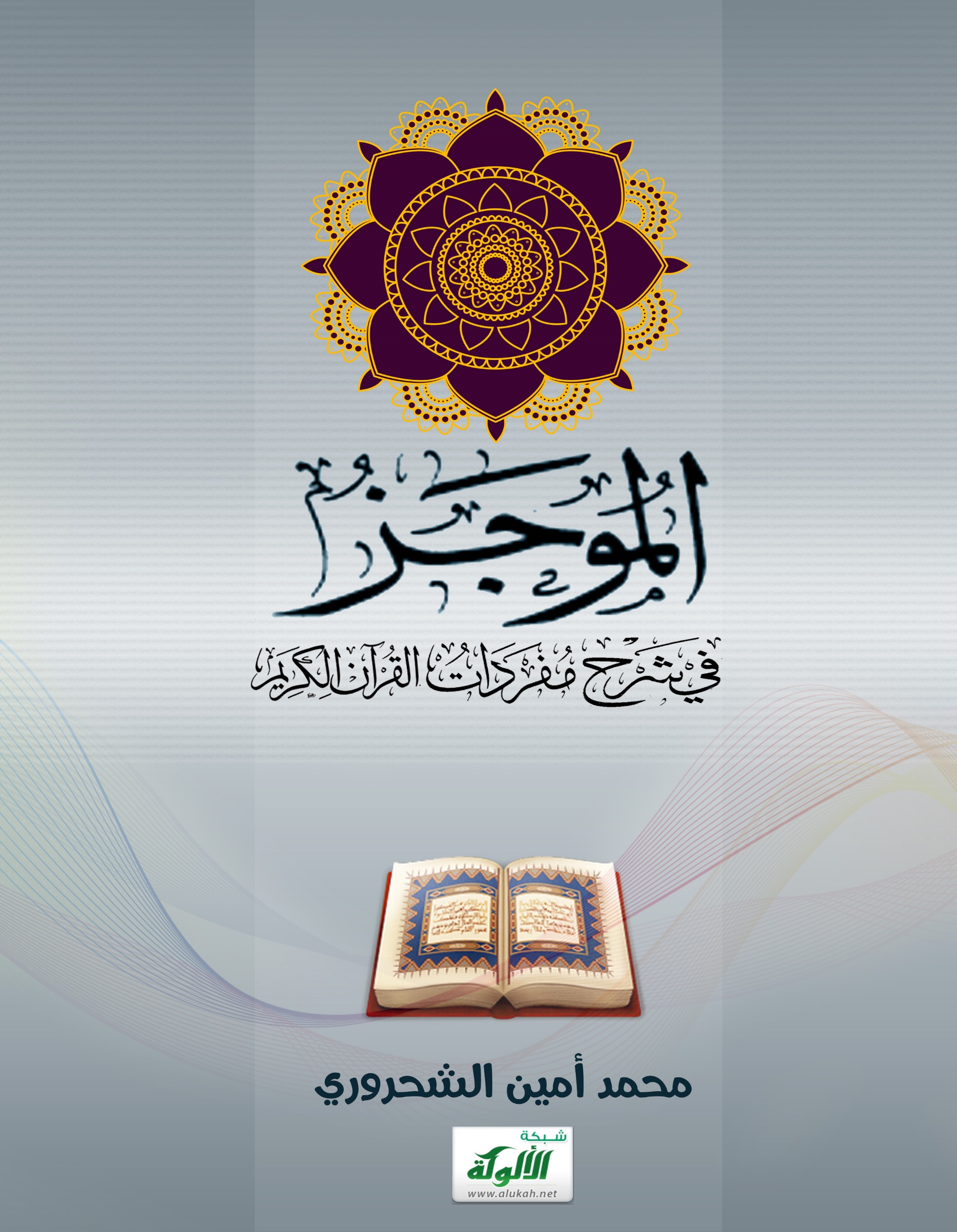 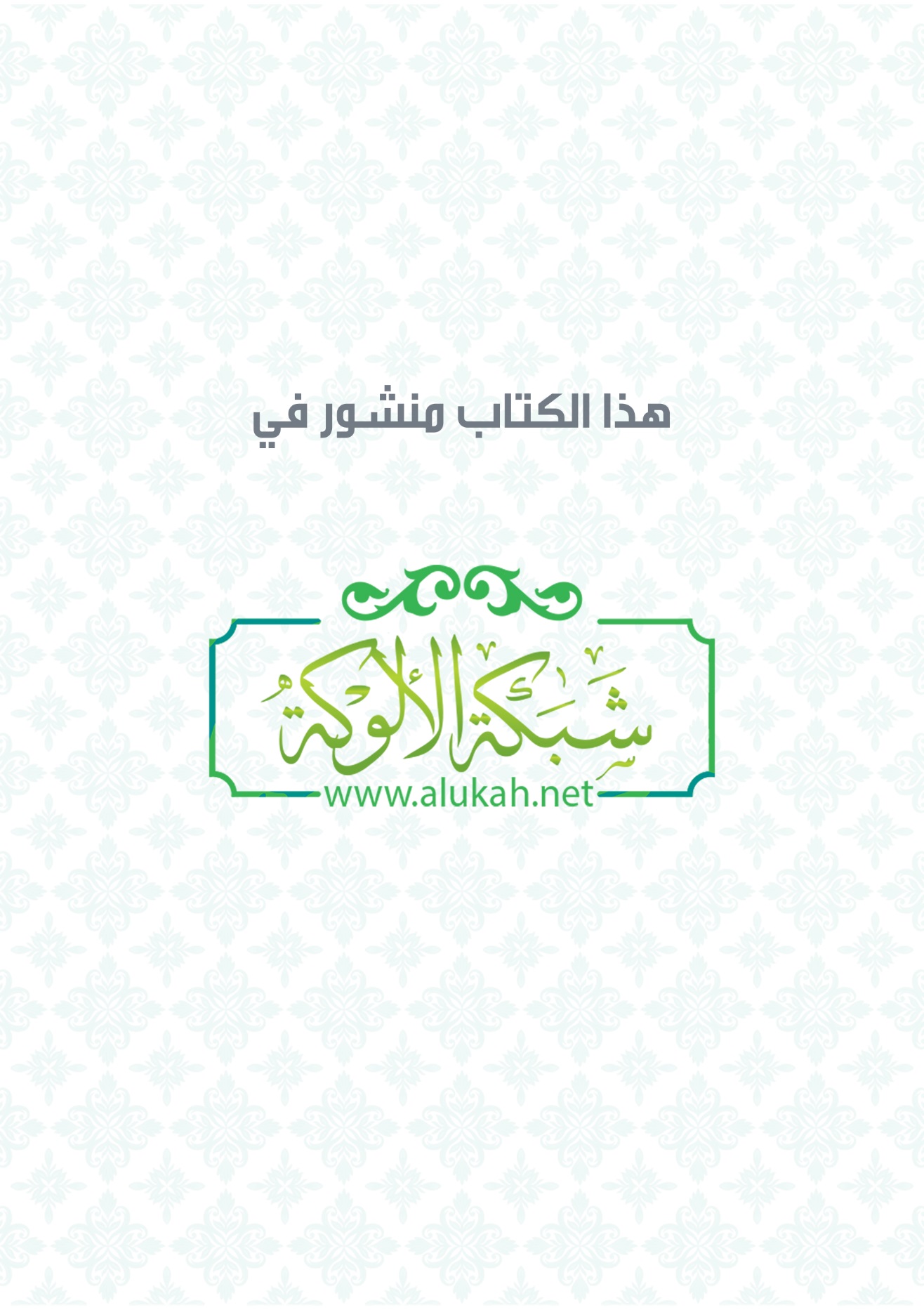 المُوجَزفيشَرْحِ مُفْرَدَاتِ القُرْآنِ الكَريمِجَمْع وَتَنْسيقمحمد أمين الشحروري1431ه / 2010مبِسْمِ اللهِ الرَّحْمنِ الرَّحيممقدمةالحَمْدُ للهِ الذي أَنْزَلَ عَلى عَبدِه الكِتابَ وَلَم يَجعلْ لَهُ عِوَجَاً، قَيِّماً لِيُنذِرَ بَأسَاً شَدِيدَاً مِنْ لَدُنْهُ ويُبَشِّرَ المُؤمِنِينَ اَّلذينَ يَعْمَلُونَ الصَّالِحاتِ أَنَّ لَهُمْ أَجْرَاً حَسَناً مَاكِثينَ فيهِ أَبَدَاً. وَالصلاةُ والسَّلامُ عَلى سَيدِنِا مُحَمَّدٍ النَّبِيِّ العَرَبِيِّ الذي أَرْسَلَهُ اللهُ مُبشِّراً وَنَذِيرَاً وَدَاعِيَاً إلى اللهِ بِإذنِه وَسِرَاجَاً مُنيراً وَعَلى آلِهِ الطَيِّبينَ وَأَصحابِه المُقَرَّبين وَمَن تَبِعهم بِإحْسانٍ إلى يِومِ الدين.أَمَّا بعد، فإنَّ اللهَ عَزَّ وَجَلَّ قَدْ أَنْزَلَ القُرآنَ الكَريمَ آيةً مُعجِزةً عَلى رَسولِهِ مُحَمَّدٍ صلى الله عليه وسَلَّمَ لِتَأْيِيدِه فِي أَدَاءِ رِسَالَتِه إلى النَّاسِ أَجْمَعِين، وَضَمَّنَهُ اللهُ عَزَّ وَجَلَّ الهِدَايَةَو الرَّشَادَ لِخَلْقِ اللهِ مِنَ الإنْسٍ وَالجِنِّ. وَمَنْ يَقْرَأُ القَرآنَ وَيَتَدَبَّرَه بِدِقَّةٍ وَعُمقٍ يَتَبيَّن لَه بِكُلِّ وَضوحٍ أَنَّ القَرآنَ الكَريمَ: أَنْ يَكُونَ آيةً مُعجِزةً مُثْبِتَةً لِكَوْنِ رَسولِ اللهِ صلى الله عليه وسلم مُرسَلاً مِنْ عِنْدِ اللهِ عَزَّ وَجَلَّ.2-وَهِدَايَةً وَرَشَادَاً لِجَميعِ خَلْقِ اللهِ حَتى يُحقِّقُوا الخِلافةَ الرَّاشِدَةَ الصَّحِيحَةَ عَلى ظَهرِ    هَذِه المَعْمُورَة.والقارِيءُ لِكتابِ اللهِ عِزَّ وَجَلَّ يَظهرُ لَه بِوضُوحٍ أَنَّ القُرآنَ الكَريمَ أمَرَ الرَّسولَ صَلَّى اللهُ عَليهِ وَسَلَّم بِتِلاوَتِه وَتَكرارِ قِراءَتِه، وَيقولُ تَعالى: أُتْلُ مَا أُوُحِيَ إَلَيْكَ مِنْ الكِتابِ، كَمَا يَقولُ تَعالى: وَاتْلُ مَا أُوحِيَ إلَيْكَ مِنَ كِتابِ رَبِّكَ لا مُبدِّلَ لِكَلِماتِهِ وَلَن تجِدَ مِنْ دُونهِ مُلْتَحَداً. كَمَا أَمَرَنا اللهُ تَعالى فِي كَثيرٍ مِنَ الآياتِ بِتَدَبُّرِ القُرآنِ وَالوُقُوفِ عَلى مَعانِيه وَالعَمَلِ بِمَا فِيهِ فَيَقولُ تَعالى: كِتابٌ أُنزِلَ إليكَ مُبَارَكٌ لِيدَّبَّروا آياتِهِ ولِيتَذَكَّرَ أُولُو الأَلْبَابِ، وَكُلُّ مَا أَمَرَ اللهُ تعالى بِهِ رَسولَه صَلى اللهُ عَليهِ وَسَلَّمَ فَهو أمْرٌ لأمَّتِهِ.وَمِن وَحْي هذِه الآيات الكَرِيمَةِ وِغَيْرِها مِنْ آياتِ كِتابِ رَبِّنا العَظيم مَا حَفَّزَّنِي وَخَلَقَ فِي نَفْسِي وَقَلْبِي دَاعِيَةَ حُبِّ القُرآنِ وَالشَّغَفَ بِه وَالوُقُوفَ على قِراءَتِه وَحُسنِ تَدبُّرِه عَلي قَدْرِ قُوَّتِي وَاسْتِطَاعَتِي.فَكانَ مِنْ ثَمَرِ قِراءَتِي وَتَكرارِ تِلاوَتي لِكتابِ اللهِ عَزَّ وَجَلَّ وّقَصْدِي إلى الإنْتِفَاعِ بِهِ أَنَّنِي وَجَدْتُ فِي نَفْسِي إتِّجَاهَاً إلى إسْتِخْراجِ كُنوزِ القُرآنِ وَتَنْظيمِ مَعانِي أَلفاظِ الكِتابِ العَزِيزِ، وَأَهْدِفُ إلى تَقْريبِ ذلِكَ لإخْوانِي المُسْلِمين المُحِبِّينَ لِلقرآنِ، فَنَظمتُ بِتوفيقِ اللهِ وَحُسنِ رِعايَتِه هذا العَمَلَ المُتواضِعَ، وَهُو عِبارَةٌ عَن جَمْعِ الأَلفاظِ المُشْتَرَكَةِ التي تُسْتَعْمَل فِي عِدَّةِ مَعاني، بِمَعنى أَنَّ الَّلفظَ وَاحِدٌ وَيُستَعْمَلُ فِي سِياقِه القُرآنِي وَفِي نَسَقِهِ لِمُرادٍ غَيرِ مُرادِه فِي سُورَةٍ أُخْرَى أَو فِي سِياقٍ آخَر، وَلِتَقْريبِ هذا المَفْهومِ أَسُوقُ هَذا المِثالَ لِيكونَ نُورَاً مُرشِداً لِلقارِيءِ، فَمَثَلاً كَلِمَةُ (أَمَرَ) التي وَرَدَتْ مَعَ مُشْتَّقَاتِهِا فِي الكِتابِ الكَريمِ (214) مَرَّة بِمعانٍ عَدِيدَةٍ نذكرُ بَعضَاً مِنها فِي الآياتِ التَالِيَةِ: فَاتَّبَعوا أَمرَ فِرْعَوْنَ وَمَا أَمْرُ فِرْعَوْنِ بِرَشيدٍ (97-هود): مَنْهَجَه وَمَسْلَكَه.وَأُولِي الأَمْرِ مِنْكُم (59-النساء): الأَنْبِياءُ والوُلاةُ والحُكَّامُ والوَعَظَة.لا عَاصِمَ اليَوْمَ مِنْ أَمْرِ اللهِ (43-هود): مِنْ قَضَائِه سُبْحانَه وَمَشيئَتِه.حَتَّى تَفِيءَ إِلى أَمْرِ اللهِ (9-الحجرات): إلى الحَقِّ.لَقَدْ جِئْتَ شَيْئَاً إِمْرَاً (71-الكهف): مُنكَرَاً، وَقِيلَ عَجَبَاً.أَمْ تَأمُرُهُم أَحْلامُهُم بِهَذا (32-الطور): تُوحِي لَهُم وَتُوهِمُهُم.فَماذَا تَأْمُرُون (110-الأعراف ): بِمَاذا تُشِيرُون.وَظَهَرَ أَمرُ اللهِ (48-التوبة): الإسْلامُ والحَقُّ.لَمَّا جَاءَ أَمرُ اللهِ (101-هود): عَذابُ الدُّنْيَا. أفْتُونِي في أَمْرِي (32-سبأ): أَشيروا عَليَّ فِي مَسْأَلَتِي.والأَمْرُ إِلَيْكِ (33-النمل): القَرارُ لَكِ.قَدْ أَخَذْنَا أْمْرَنَا (50-التوبة): إحْتَرَزْنَا.وَأتَمِروُا بَيْنَكُمْ (6-الطلاق): لِيَأْمُر بَعْضُكُم بَعْضَاً.إِنَّ اللهَ يَأمُر بِالْعَدْلِ والإِحْسَانِ (90-النحل): نَقيضُ النَّهْي.وَأُفَوِّضُ أَمْرِي إلى اللهِ (44-غافر): أِتِوِكَّلُ عَلى اللهِ وَأَسْتَعينُهُ وَأُقَاظِعُكُم.  وَغَيْرِ ذلِكَ مِنَ المَعانِي التي سَيَقِفُ عَلَيْهَا القَاريءُ أَثْنَاءَ مُطالَعَتِه لِكِتابِي هَذا. وَلا يَفُوتُني أَنَّ أهْلَ العِلْمِ قَد أَخْبَرونِي بِأَنَّ مِثْلَ هَذا العَمَلِ الذي وَفَّقَني اللهُ تَعالى إليهِ يَدْخُلُ فِي ضِمنِ عِلْمِ: ( الوُجُوهِ وَالنَّظَائِر) وَهُوَ مِنَ العُلومِ القُرآنِيَّةِ التي اهْتَمَّ بِها البَاحِثونَ فِي عُلومِ القُرآنِ قَديمَاً وَحَديثَاً. وَلِكَوني مِنْ غَيرِ المُتَخَصِّصينَ فِي عُلومِ القُرآنِ، وَقَد هَداني اللهُ لِمِثْلِ هَذا، فَأَنَا لا أَدَّعِي الإسْتِقْراءَ التامَّ لِهذا النَّوْعِ فِي القُرآنِ الكَريمِ وَإنَّمَا هِي شَذَراتٌ تَجَلَّت لِي فِي أثْناءِ تِلاوتي لِكتابِ الله عَزَّ وَجَل فَوفَّقَنِي اللهُ تعالى لِتَسْجيلِها في هذا الكِتابِ خِدمةً لِكتابِ اللهِ عَزَّ وَجَل وَخِدْمَةً لِلمُسْلِمين المُخْلِصين المُحِبِّينَ لِلقرآنِ العَظيمِ.وأنا إِذْ أقول ذلك فإنَّما أَرفَعُ عن نفسي مسؤوليةَ التحقيقِ والتدقيقِ الذي يُمْكِن أَنْ يُعاتِبَني فيه العلماءُ المُتَخَصِّصونَ في هذا العلمِ العظيم، وَأخُصُّ بالذكر الأستاذ الدكتور محمد إبراهيم الشافعي جزاه الله كل خَيْر. فإن كنتُ قد وُفِقتُ في هذا العمل فهو توفيق ورحمة من الله عز وجل، وإن كانت الأخرى فمني وِمنَ الشيطان. أَدعو اللهَ سُبْحَانَه أَنْ يَتَقَبَّله مني ويَجْعَله في مِيزانِ حسناتي ويَعفو عَنْ أيِّ تقصيرٍ أو نَقْص. ولا يفوتني في هذا المقام أَنْ أَذكُرَ مَنْهَجِي فِي تَنظيمِ هَذا البَحْثِ المُتواضِع، فَقَد أَتَيْتُ عَلى كَلماتِ القُرآنِ الكَريمِ كُلاً عَلى حِدَه وَشَرَحْتُ مَعْنَى الكَلِمَةِ ثُمَّ اخْتِرتُ بعضَ الآياتِ الكَريمَةِ التي اشْتَمَلَت عَلى هذِه الكَلِمَةِ وَبَيَّنْتُ مَعانِيهَا ثُمَّ رَتَّبْتُ هذِه الكَلماتِ حَسْبَ حُروفِ الهِجاءِ وَأَفْرَدْتُ لِكُلِّ كَلِمَةٍ تَبْدَأ بِأَحَدِ حُروفِ الهِجاءِ فَصْلاً خَاصَّاً بِها فَكانَ تَمامٌ البَحْثِ الفُصْلَ الثامِنَ وَالعِشرِين بِحَسبِ عَدَدِ حٌروفِ الهِجِاءِ العَرَبِيَّةِ. ولا يَغيبُ عَنِّي أَنْ أَلْفِتَ نَظَرَ القارِيءِ الكَريمِ أَنَّنِي لَمْ أُوثِّقْ مَا كَتَبْتَ فِي هَذا المَوْضوعِ ولَكِن يَكْفِيني أَنْ أَقُولَ أَنَّنِي اسْتَقَيْتُ هذِه المَعارِف مِنَ المَراجِعِ التَالِيَةِ:تفسير ابن كثير     *  اسماعيل بن كثيرتفسير الطبري     *  أبو جعفر محمد بن جرير الطبريتفسير الجلالين     *  جلال الدين المحلي وجلال الدين السيوطيصفوة البيان لمعاني القرآن  *  حسنين محمد مخلوفالصحاح       *  محمد بن أبي بكر الرازيلسان العرب      *  جمال الدين بن منظورالإعجاز البياني للقرآن   *  الدكتورة عائشة عبد الرحمنمعجم كلمات القرآن    *  محمد عدنان سالم ومحمد وهبي سليمان  9- تطبيقات نحوية وبلاغية  *  الدكتور عبد العال سالم مكرم10- مفردات ألفاظ القرآن   *  الراغب الأصفهانيالفصل الأولالكلمات المفتتحة بالهمزةالهمزةحَرْفٌ مُهمَل للإستِفْهامِ أَو لِلنِّداءِ، وهي حرفٌ مُشتَرَكٌ يَدخلٌ على الأَسماءِ والأَفعالِ وَهِيَ أَصلُ أَدَواتِ الإستفهامِ، وَلأَصلِها اسْتَأثَرَت بِأُمورٍ مِنها تَمامُ التصديرِ بِتَقْديمِها عَلى الفَاءِ والواوِ وَثُمَّ، كَما في قَولِه تعالى: أَفَلا يَعْقِلُون، أَوَلَمْ يَسِيرُوا، أَثُمَّ إِذا مَا وَقَعَ. وَذَهَبَ الزمخشريُّ إلى تَقديرِ جُمْلَةِ بَعدَ الهَمزةِ لائِقَةٌ بِالمحلِ لِيكونَ كُلُّ واحدٍ مِن الهمزةِ وحَرْفِ العَطْفِ في مَوضِعِه، ففي قوله تعالى: أَفَلا تَعْقِلُون، والتَّقْدير: أَتَجْهَلونِ فَلا تَعقِلُون. وقال أَبو عُبَيْد: الأَلِفُ عندَ العربِ اْلفان: 1- أَلِفٌ مَهْموُزة، وهى الهمزةُ التي جُعِلَت صُورَتُها أَلِفاً لأَنَّها لا تقومُ بِنَفسِها، أَلا تَراها تَنْقَلبُ في الرَّفعِ وَاوَاّ وفي الفَتحِ أَلِفا وفي الكسرِ يَاءً.2- أَلِفٌ تكونُ مَعَ الَّلامِ في الحُروفِ المُعجمةِ وهِيَ ساكِنَةٌ. ولا ألِفٌ في الكلامِ غَيرُ هاتين. وهَمزةُ الإستفهامِ قَد تَردُ لِمعانٍ عَديدةٍ بِحَسَبِ المَقام، والأَصلُ في جميعِ ذلِكَ مَعنى الإستفهامِ:1- همزةُ التسويةِ: وتَقَعُ بعدَ (سواء) و (ليت شعري) و (لا أُبالي ) و ( لا أَدري أو ما أَدْري ) ولا بُدَّ لها مِن (أَم) المُعادِلَة، فيصبحُ تَأويلُها مَع ما بَعْدَها بِمَصدرٍ يَحِلُّ محلَّها. وفي قوله تعالى: سَواءٌ عَلَيْهِم أَأَنْذرْتَهُم أَمْ لَمْ تُنْذِرْهُم (6-البقرة ) أَي: سواءٌ عليهِم إِنذارُهُم أَو عَدَمُ إنذارِهِم، وكذلك قولُه تَعالى: سَواءٌ عَلَيْنَا أَجَزِعْنَا أَمْ صَبَرْنَا (21- إبراهيم )، وَكَذا السَّوى، جَرت التسويةُ بلفظِ الإستفهامِ.2- التَّنْبيه: تَوجيهُ النَّظَرِ والإنتباهِ إلى: - حقيقةٍ قَد يَجهَلُها الإنسانُ كَقولِه تعالى: أَوَلَمْ يَرَ الَّذينَ كَفَرُوا أَنّ الَسَّمَاواتِ والأَرْضَ كَاَنَتا رَتْقَاً فَفَتَقْنَاهُمَا (30- الأنبياء ).- ظاهرةٌ واقِعَةٌ مَكرورةٌ يَراها الإنسانُ وَلكِنَّ الأَغْلَبيةَ لا يَتَاْمَّلُها كقولِه تعالى: أَلَمْ تَرَ أَنَّ اللهَ أَنْزَلَ مِنَ السَّمَاءِ مَاءً فَتُصْبِحُ الأَرْضُ مُخْضَرَّةً (63-الحج).3- التَّقْرير: وهو تَوقيفُ المُخاطَبِ على ما يُعلَمُ ثُبوتُه أَو نَفْيهُ. وفي مِثالٍ على التَّنْبيهِ والتقريرِ ما جاءَ في سُورَةِ الواقِعةِ حيثُ يَكونُ في الإستفهامِ الأَوَّلِ مَعنى التَّنْبيهِ ويَلِيهِ مُباشَرَةً إستفهامٌ آخَر بِمعنى التقريرِ بأنَّ اللهَ تعالى هُو الخالِقُ ومُنبِتُ الزرعِ، ومُنّزِّلُ الماءِ ومُنْشِئُ الشجرِ الذي مِنهُ الزِّناد: - أَفَرَأَيْتُم مَا تُمْنون   ؟  أَأَنْتُمْ تَخْلُقُونَهُ أَمْ نَحْنُ الخَالِقُون؟ - أَفَرَأَيْتُمْ ما تَحْرُثُون   ؟  أَأَنْتُمْ تَزْرَعُونَهُ أَمْ نَحْنُ الزَّارِعُون؟ - أَفَرَأَيْتُم المَاءَ اَّلذِي تَشْرَبُون؟  أَأَنْتُم أَنْزَلْتُمُوه مِنَ المُزْنِ أَمْ نَحْنُ المُنْزِلُون؟- أَفَرَأَيْتُم النَّارَ التى تُورُون ؟  أَأَنْتُم أَنْشَأْتُمْ شَجَرَتَها أَمْ نَحْنُ المُنْشِئُون؟4- التَّوبيخ، قال تعالى في تَوبيخِ مَن يَفترى على اللهِ الكَذِب: أَصْطَفَي البَنَاتِ عَلى الْبَنيِن  (153-الصافات ) وفي تَوبيخِ المُشرِكين: أَإِفْكَاّ آلِهَةً دُونَ اللهِ تُرِيدُون (86- الصافات )، وفي تَوبيخِ مَنْ يأتون الفاحِشَة: أَإِنَّكُم لَتَأْتُونَ الرِّجَالَ شَهْوَةً مِنْ دُونِ النِّساءِ بَلْ أَنْتُم قَوْمٌ تَجْهَلُون (55-النمل). وقد أجتمع التقريرُ والتوبيخُ في قولِه تعالى على لِسانِ فِرعونَ وهو يناقش مُوسى عليهِ السلام: أَلَمْ نُرَبِّكَ فِينا وَلِيدَاّ (18-الشعراء).5- التَّذْكير، أَلَمْ يَجِدْكَ يَتِيمَاّ فَآوَى (6-الضحى ) وقوله تعالى: أَوَلَمْ يَرَوْا أَنَّا جَعَلْنٍا حَرَمَاّ آمِنَاً وِيُتَخَطَّفُ النَّاسُ مِنْ حَوْلِهِم (67-العنكبوت ).6- التَّهْديد، قال تعالى: أَلَمْ نُهْلِكِ الأَوَّلِين (13-المرسلات).7- التَّعجُّب، في قوله سبحانه: أَأَلِدُ وَأَنا عَجُوزٌ وَهَذَا بَعْلِى شَيْخَاّ إِنَّ هَذا لَشَيءٌ عَجِيب (70-هود)، وقوله تعالى: أَإِنَّكَ لأَنْتَ يُوسُف (90-يوسف)، هذا قَوْلُ إخوةِ يُوسفَ عليه السلام، وَسَبَبُ تَعَجُّبِهِم أَنَّهُم كانوا يَتَرَدَّدُونَ إلَيْهْ وَهُمْ لا يَعْرِفُونَه وَهُو يعرفهم ويكتم ذلك وفي الآيةِ أيضاً إستعظامٌ لأَخيهم.8- الاستبطاء في قوله تعالى: أَلَمْ يَأْنِ لِلَّذِينَ آمَنُوا أَنْ تَخْشَعَ قُلُوبُهُم لِذِكْرِ اللهِ وَمَا نَزَلَ مِنَ الحَقِّ (16- الحديد).9- الإنْكار في قوله تعالى: أَإِذَا مِتْنًا وَكُنَّا تُرَابَاّ وَعِظَامَاّ أَإِنَّا لَمَبْعُوثُون(82- المؤمنون ).10- التَّهَكُّم في قوله تعالى: قاَلُوا يَا شُعَيْبُ أَصَلاتُكَ تَأْمُرُكَ (87- هود ). وَقَد تَكونُ الهَمْزةُ مِن أَصلِ الكَلِمةِ مِثل: أَبٌ، أَتى، كما في قوله تعالى: إِذ قَالَ يُوسُفُ لأَبِيهِ يَا أَبَتِ إتي رأيت (4-بوسف)، وقوله تعالى: أَتى أَمْرُ اللهِ فلا تستعجلوه (1-النحل).أ ب االأَبُ: أَصلُه أَبَوٌ –بالتحريك- قال تعالى: وَأَبونا شَيْخٌ كَبيرٌ (23-القصص)، وَقَالَ تَعالى: إنَّ لَهُ أَباً شَيخاً كبيراً (78-يوسف) وَالجَمْعُ آباء، قال تعالى: وَلَو كَانوا آبَاءَهُم (22-الحشر) والمُثَنَّى: أبوان، وَيُسَمَّى العمُ مَع الأَبِ: أَبَوان، وَكذلِكَ الأُمُّ معَ الأَبِ، والجَدُّ مَعَ الأَبِ، قالَ تعالى في قِصَّةِ يَعقوبَ عليه السلام: قالوا نَعبُدُ إلهَكَ وإلهَ آبَائِكَ إبْراهيمَ وإسْمَاعيلَ وإسْحقَ (133-البقرة). والأبُ: الوَالِدُ، وَيُسَمى كلٌ مَنْ كانَ سبباً في إيجادِ شيءٍ أَو صلاحِهِ أَو ظُهُورِهِ أَو إيوائِهِ: أَبٌ، ولِذلِكَ يُسمَّى النبيُّ صلى اللهُ عليهِ وسَلَّم: أَبو المُؤمِنين، قال تعالى: النَّبِيُّ أوْلَى بِالمؤمِنينَ مِنْ أَنفُسِهِم وَأَزواجُه أُمَّهاتُهُم (6-الأحزاب)، وقَد حَمَلَ قولُه تعالى: وَجَدْنا آبَاءَنا على أُمَّةٍ (22-الزخرف)، أي: عُلَماءَنا الذينَ رَبًّونا بِالعِلمِ. وَقيلَ في قولِه تعالى: أَنْ أُشْكُرْ لي وَلِوالِدَيْكَ (14-لقمان)، عَنَى الأَبَ الذى وَلَدَهُ، وَالمُعَلِّمَ الذي عّلَّمَه. وقَولُه تعالى: مَا كانَ مُحَمَّدٌ أَبا أَحَدٍ مِنْ رِجَالِكُم (40-الأحزاب)، إنَّمَا هُوُ نَفي الوِلادَةَ وَتَنبيهٌ أَنَّ النَّبِيَّ صلى الله عليه وسلم لا يَجْرِي مجرى البُنُوَّةِ الحَقِيقيَّةِ. وَزادوا في النِّداءِ فِيه (تاء) فَقالوا: يا أَبَتِ، قال تعالى: يَا أَبَتِ لا تَعْبُدِ الشَّيْطانَ (44-مريم)، فجُعِلَت تاءُ التَأْنيثِ عِوَضاً عَن ياءِ الإِضافَةِ. وقولُ الصحابةِ لِلنبيِّ صلى الله عليه وسلم: بِأَبي أَنْتَ وأُمِّي، فَهوَ مُتَعَلِّقٌ بِمحذوفٍ تقديرُه: ( أَنْتَ مَفْدِيٌّ ) بأبي وأمي. ويكنى بالأب، كقولهم: أبوبكر، أبو حذيفة، قال تعالى: تَبَّتْ يَدا أَبي لَهَبٍ (1-المسد). وقيلَ: أَبوالأضْيافِ لِتَفَقُّدِهِ إِيَّاهُم، وَأَبو الحَرْبِ لِمُهَيِّجِها. أ ب بالأَبُّ: الكلأ، وَعَبَّر بَعضُهم عنه بِأَنَّهُ المَرْعى المُتَهَيءُ لِلرَّعْيِ والقَطْعِ، قال مُجاهِد: الفاكِهَةُ ما أَكَلَهُ الناسُ والأَبُّ ما أَكَلتِ الأَنعامُ. قال تعالى: وَفَاكِهَةً وَأَبَّا (31-عبس). قَالَ الزَّمَخْشِرِيُّ: لأَنَّه يُؤَبُّ، أي: يُؤَمُّ ويُنْتَجُ، فالأبُّ والأَمُّ أَخَوان، وقيلَ: الأَبُّ كلُّ ما أَخْرَجَتَ الأرضُ مِن النَّباتِ، مِنْ أبًّهُ لأنَّه يُؤَبُّ، أي: يُؤَمُّ ويُقصَدُ. وقيل الأّبُّ: بعضُ ما أَنبَتَه اللهُ تعالى للإنسانِ مَتاعاً له وَلِأنعامِه، وقيل الأّبُّ: الفاكهةُ اليَابِسَةُ لأنَّها تُؤبُّ لِلشتاءِ أي تحفظ. ومع نُدرة إستعمالِ الكَلِمَةِ جاءَت المَعاجِمُ بِعَدَدٍ مِن مُشْتقَّاتِها فَذّكَرت في الأَبِّ: ما أَنْبَتت الأرضُ. وأبَّ لله يَؤُبُّ أَبَّاً وإبابَةً: تَهَيَّأ، وإلى وَطنِه: إشتاقَ، وأَبَبْتُ أَؤُبُّ أَبَّاً: إذا عزمتُ على المسيرِ وتَهَيَّأتُ، والأباب: الماء والسراب. وإبَّانَ ذلِك: الزمانُ المُهَيَّأُ لِفِعلِه وَمَجيئِهِ.    أ ب دالأَبَد: الدَّهْرُ، والأَبَدُ: الزَّمانُ المُمْتَدُّ الذي لا يَتَجَزَّأ، وكانَ حقُّهُ أَلا يُثَنَّى ولا يُجْمَع، إذْ لا يُتصَوَّرُ حصولُ أَبدٍ آخَرَ يُضمُّ إليه فَيُثَنَّى بهِ، لكِن قيلَ آباد. والتَأْبيدُ: التَّخْليد. قالَ تَعالى: جَنَّاتُ عَدْنٍ تَجْرِي مِنْ تَحْتِهَا الأَنْهَارُ خَالِدِينَ فِيها أَبَدَاً (8-البينة). وقَالَ تعالى لِرسولِه صلَّى الله عليهِ وَسَلَّم في المُنافِقين: وَلا تُصَلِّ عَلَى أَحَدٍ مِنْهُم مَاتَ أَبَدَاً (84-التوبة). وقال تعالى في بني إسرائيل: قَاُلوا يَا مُوسى إِنَّا لَنْ نَدْخُلَهَا أَبَدَاً مَا دَامُوا فَيهَا (24-المائدة). وفي حديث سُرَاقَة: أرأيتَ مُتْعَتُنَا هذه أَلِعامِنا أَم لِلأبَد؟ فقال: بل لأَبَدِ الأبد، أي: إلى آخر الزمان. وأَبَد بالمكان يَأبِد –بالكسر- أقامَ بِه وَلَمْ يَبْرَحه. وتأبَّدَ المنزِلُ: أَقْفَرَ وأَلِفَتْهُ الوُحُوشُ.أ ب قأَبِقَ يَأبِق أَبْقَاً وإباقَاً فهو آبِق: هربَ، وقيل إستَخْفِى واسْتَتَرَ ثُمَّ ذَهَبَ، وقيلَ احْتَبَسَ. والتأبُّق: التواري. وأَبِقَ العبدُ إذا هَرَبَ من سيدِه. قال تعالى في يُونُسَ عليه السلام حين نَدَّ في الأرضِ مُغاضِبَاً لِقومِه دونَ إذنِ رَبِّه: إِذ أَبَقَ إِلى الفُلْكِ المَشْحُونِ (140-الصافات). أ ب ل الإبِل: البُعْرانُ الكَثيرَةُ، لا واحِدَ له مِنْ لفظِه. والبعيُر مِن ذواتِ الأَرْبَع يَبْرُكُ فتُحمَل عليهِ الحُمُولة، وغيرِه مِن ذَواتِ الأربَعِ لا يُحمَل عليهِ إلاَّ وهُو قائِم. والرَّاحِلةُ: البَعيرُ القَوِيُّ على الأَسفارِ والأَحمالِ. قال تعالى: أَفَلا يَنْظُرُونَ إِلى الإِبِلِ كَيْفَ خُلِقَتْ (17-الغاشية)، خُلِقت خَلقَاً بَدِيعاً في عِظَمِ جِسمِها وًشِدَّةِ قُوَّتِها وعَجيبِ هَيْئاتِها اللائِقَةِ بِتَأتِّي ما سُخِّرَت له مِن الأَعمالِ الشَّاقَةِ وغريبِ أَحوالِهَا وصِفَاتِها. وأَبَّال: يرعى الإبِل، ورَجُلٌ آبِل إذا كانَ حَاذِقَاً بِرَعْيِه الإبِلَ ومَصلَحَتِها. وإبِلٌ مُؤَبَّلةٌ: مَجْموعَةٌ، وَكُرِّرَت الباءُ واللامُ في كلِّ ما فيه مَلْحَظُ اخْتِلاطٍ واضْطِرابٍ مَأخُوذٌ مِنَ البَلْبَلَة في عُجمةِ الِّلسانِ واضْطِرابِ مَسلَكِهٍ في النُّطْقِ مِن إخْتِلاطِ الأَلسِنَةِ. والإِبَالَةُ: القِطْعَةُ مِن الطيرِ والخَيْلِ والإبِل، والأَبابِيل: جماعَةٌ في تَفرِقَةٍ قيلَ هِيَ جَمْعٌ لا واحِدَ لَه. قال تعالى: وَأَرْسَلَ عَلَيْهِم طَيْرَاً أَبَابِيل (3-الفيل)، مُتُتَابِعَةً بَعضُها في إثْرِ بعضٍ تَنقُلُ الحِجارَةَ بِمَناقِيرِها فَتُبَلْبِلُ عليهِم رُؤوسَهم، وهذا مِن قَبيلِ الشَّرْحِ لِلكَلِمَةِ في آيَتِها وسِياقِها ولَيْسَ مِن دَلالَةٍ (أَبابيل) مُنْفَرِده. والإِبالةُ: الحُزمَةُ مِن الحَطَبِ والكَلِمَةُ فيها مَعنى الإجتِماع. والأَبيل: رَاهِبُ النَّصارَى، وكانوا يُسَمُّونَ عيسى عَليهِ السلام: أبيلَ الأَبِيليِّين. وأَبَلَ الرجلُ عن إمرَأَتِهِ: إمْتَنَعَ عَن غِشْيانِها. والأَبَلَةُ –بفتحتين- الوَخَامَةُ والثِّقَلُ مِن الطَّعامِ، وفي الحديثِ: كُلُّ مَا أُدِّيَتْ زَكَاتُهُ فَقَد ذَهَبَتْ أَبَلَتُهُ.أ ب ىأَبى وَتَأَبَّى عليه: إمتنع، والمصدر: الإِباء، قال تعالى: فَسَجَدوا إلاّ إبْليسَ أَبى (116-طه). وقال تعالى: وَيَأْبى اللهُ إلاَّ أَنْ يُتِمَّ نورَه (32-التوبة)، وقوله تعالى: أَبى وإستَكْبِرَ (34-البقرة). وأَبِيٌّ: ذو إباءٍ شَديدٍ إذا كانَ مُمْتَنِعاً، والإباء: أشدُّ الإمْتِناع. ورجلٌ أَبيٌّ: مُمْتَنِع مِن تَحَمُّلِ الضيم. وفي الحديثِ عن أَبي هُرَيْرَة أنَّ النبيَّ صلى الله عليه وسلم قال: كل أمتي يدْخُلُ الجنةَ يومَ القِيامَةِ إلا مَنْ أَبى، قالوا: ومَنْ يَأبَى يا رسولَ الله؟ قال: مَنْ أَطاعَني دَخلَ الجَنةَ، ومَن عَصاني فَقَد أَبى. وأَبَيْتَ الَّلعْنَ: مِنْ تحيات المُلوكِ في الجَاهِليةِ وَمَعْنَاهَا: أَبَيْتَ ما تَأْتِي مِنَ الأُمورِ ما تُلعَنُ عليه وتُذَم بِسَبِبِه. أ ت ىالإتْيَانُ: المَجِيء، وَحَدَّدَهُ الرَّاغِبُ بٍالمجيءِ بِسُهولَة. أَتَيْتُه أَتياً وإتْيَاً وإتْيانَاً: جِئتُه، وأَتى الأمرَ مِنْ مَأتَاه، أي: من جِهتهِ وَوَجههِ الذ ي يُؤتَى مِنه، قال تعالى: إنَّهُ كانَ وَعْدُهُ مَأْتِيَّاً (61-مريم)، بمعنى (آتٍ) فهو مَفْعول بِمَعنى فاعل، و (مأتيا) مهموز لأَنَّه مِنْ أتى يَأتي، وَمَن حَذَفَ الهَمْزَ جَعَله أَلِفاً، قال الطبري: (الوَعْدُ هاهنا: المَوْعود، وهي الجنة التي يأتيها أَولياؤُه). وقال إبن كثير: (تَأكيدٌ لِحُدُوثِ ذلك وثُبوتِه وإستِقرارِهِ). وكلُّ ما وَصَلَ إليكَ فَقَد وَصَلْتَ إليه، تقول: أَتَتْ عليَّ سِتون سنة وأَتَيْتُ على سِتينَ سنة. وأَتى إليه الشيءُ: ساقَه، والإتْيانُ يُقال لِلمَجيء بِالذاتِ وبِالأمرِ والتدْبيرْ، قال تعالى: آتوني زبرالحديد (96-الكهف)، أي: جيئوني. ويُقال في الخيرِ وفي الشرِ والإعْراضِ نَحْو قولِه تعالى: إنْ أتاكُم عذابُ اللهِ أَو أَتَتْكُم الساعة (40-الأنعام)، وقولُه تعالى: إنَّ مَا تُوعَدُونَ لآتٍ (134-الأنعام) واقِعٌ لا مَحالَة. قال السيوطي: ( وَكلُّ مَوضعٍ ذُكِرَ في وَصفِ الكتابِ {آتيناْ} فهو أَبلغُ مِن كلِّ موضعٍ ذُكِرَ فيه (أُوتوا)، قد يقال إذا أُوتي: من لم يكن منه قبول، وآتيناهم: يقال فيمن كان منه قبول ). قال تعالى في يحيى عليه السلام: وآتيناه الحكم صبيا (12-مريم) وَأَتى الأَمْرَ والذَّنْبَ: فَعَلَه، قال تعالى: ثُمَّ سُئِلُوا الفِتْنَةَ لآتَوْهَا (14-الأحزاب)، لَفَعَلُوها.وأَتاه الشيءَ: أَعطاهُ، والإيتاء: الإعطاء، قال تعالى: وَآتُوا اليَتَامَى أمْواَلَهُم (2-النساء) أعيدوا لهُم أَموالَهُم، وقولُه تعالى: فَآتُوهُنَّ أُجُورَهُنَّ (6-الطلاق)، أي: إدْفَعوا لَهنَّ مُهورَهُنَّ، وقوله تعالى: وآتُوا حَقَّهُ يَوْمَ حَصَادِهِ (141-الأنعام) بِتأدِيَةِ زكاةِ الزُّروعِ، والزكاةِ بِصفةٍ عامَّة في قوله تعالى: وآتى الزَّكَاةَ (12-التوبة ). وأَتى المكانَ: وَصَلَهُ، قال تعالى: فَلَمَّا أَتَاهَا نُودِيَ يا مُوسى (11-طه)، أي: وَصَلَها. وأَتاكَ بمعنى وصلَ إلى عِلْمِك، كما في قوله تعالى: هَلْ أَتَاكَ حَدِيثُ مُوسى، هل أتاك حديث الغَاشِيَة، هل أتاك نَبَأ الخَصْم. وآتاه كذا: أَعطاه، قال تعالى: ربِّ قَدْ آتَيْتَنِي مِنَ المُلْكِ (101-يوسف)، وَهَبْتَني وسَخَّرْتَ لي. وأتى به: أَحضَرَهُ، قال تعالى: فإنْ لَمْ تَأْتُونِي بِهِ (60-يوسف)، أي: إنْ لم تُحضِروا أَخاكُم إلي. وقوله تعالى: فَألْقُوهُ عَلى وَجْهِ أَبي يَأْتِ بَصِيرَاً (93-يوسف) يستعيدُ بصرَه. والإيتاءٌ: الغَلَّة وحِمْلِ النَّخيل، يقال: أَتت الشجرةُ والنخلةُ: طلعَ ثمرُها ، والإيتاءُ: النَّماءُ، ورجل أتيٌّ: غريبٌ في غيرِ وطنِه. والمواتاة: حُسن المُطاوَعَة والمُوافَقَة، وفي الحديث خيرُ النساءِ المُواتِية. والأتاوة: الرشوة. أ ث ثالأثاثُ والأثاثَةُ: الكَثْرَةُ والعِظَم مِن كُلِّ شيءٍ، وَأثَّ النَّباتُ: كَثُر والتفَّ وهو أَثيث. وأصله من: أَثّ، أي: كثُر وتكاثف. والأَثاثُ: الكثيرُ مِنَ المالِ، وقيلَ المالُ كُلُّهُ مِن لِباسٍ أو حَشْوِ فِراشٍ أَو دِثَارٍ، وقيلَ المالُ أجْمَع: الإبِل والغَنم والعَبيد. والأَثاثُ أَكثرُ ما يُستَعْمَل في مَتاعِ البيتِ بِخاَصَةٍ معَ مِلحَظِ الوَفرَةِ والكثرةِ. قال تعالى: وَمِنْ أَصْوَافِهَا وَأَوْبَارِهَا وَأَشْعَارِهَا أَثَاثَاً وَمَتَاعَاً (80-النحل)، عَطَفَ المتاعَ على الأثَاثِ، وفي القرآن لا يُعطفُ الشيءُ على مِثلِهِ، وكَلِمةُ المتاعِ المُفسَّر بِها هِيَ مِن الأَلفاظِ القُرآنيةِ، فعُدولُه عَنها في الآيةِ إلى أَثاثٍ يُؤْذِنُ بِفرقٍ بِيْنَهُما، فَالمَتاعُ عامٌّ فيما هو مِن متاعِ الدُّنيا غَيرُ مقصورٍ عَلى الأَثاثِ. وفي قولِه تعالى: هُمْ أَحْسَنُ أَثَاثَاً وَرِئْيَا (74-مريم)، فالأثاثُ ماشُرِحَ أَعلاه ( وَرِئْيا) المَنْظَرُ مِنْ الرُّؤْيا.أ ث رالأَثرُ: ما بَقِيَ من رسمِ الشيء، أي: حصولُ ما يَدُلُّ على وُجودِهِ، وأَثَّرَ في الشيءِ: تركَ فيه أَثَراً، وأَثَرُ الجُرحِ ما بَقِيَ من أَثُرِ بَعْدَ أَنْ يَبرَأ. في قولِه تعالى: فَقَبَضْتُ قَبْضَةً مِنْ أَثَرِ الرَّسُولِ (96- طه) مِن مكانِ وُقوعِ حافِرِ فَرَسِ جبريلَ عليهِ السلام على الأَرضِ، وقولُه تعالى: فَارْتَدَّا عَلى آثَارِهِمَا قَصَصَاً (64-الكهف) تَتَبَّعا آثارَهُما حتى انْتَهَيا إلى مَدخلِ الحوتِ. وقولُه تَعالى: قَالَ هُمْ أُوُلاَءِ عَلى أَثَرِي (84-الكهف) تَرَكَهُم موسى عليهِ السلام وأَمَرَهُم أَنْ يَتَقيَّدوا بِما جاءَهُم به أثناءَ غِيابِهِ عَنْهُم. ومن هذا يُقال للطريقِ المُستَدَلِّ بهِ على مَنْ تَقَدَّم: آثار، نَحو قولِه تعالى: فهُم على آثارِهِم يُهْرَعُون  (70-الصافات). والأثَرُ: الخَبَر، قال تِعالى: وَنَكْتُبُ مَا قَدَّمُوا وَآثَارَهُم (12-يس) فيها قَوْلان، الأول: نَكْتُبُ أعمالَهم التي بَاشَروها وآثارَهم التي أَثروها مِن بَعدِهِم فَنَجزِيَهُم على ذلك خَيْراً كانَ أَوْ شَراً، والقَولُ الثاني: آثار خُطاهُم إلى الطاعةِ أَو المَعصِيةِ. وأَثَرَ الحديثَ عن القومِ يَأثِره: أَنْبَأهُم بِما سُبِقوا فيه مِنَ الأَثر، وقيل: حَدَّث به عنهم في آثارهِم. ويُقالُ: حُديثٌ مَأْثُور، أي: يُخبِر الناسُ بهِ بعضَهُم بَعضاً فَينقُلُه خُلَفُ عَنْ سَلَفٍ. قال تعالى: إِنْ هَذاَ إِلا سِحْرٌ يُؤْثَر (24-المدثر)، أَي: يُنْقَلُ عَن السَّحَرَةِ، في افتراءٍ المشركين على القرآنِ الكريم. وقوله تعالى: ثُمَّ قَفَّيْنَا عَلى آثَارِهِمْ بِرُسُلِنا  (27-الحديد)، معناه أَرسَلنا بعدَهُم رَسولاً بَعدَ رسولٍ حتى انْتَهَيْنَاَ إلى عيسى عليهِ السلام. وسُننُ النبيِّ صلى الله عليه وسلم: آثَارُه. وأثرتُ العِلمَ: رَويتُهُ، وأِصلُه تَتَبَّعتُ أثَرَه، وأَثارتُه: بقيةٌ منه تُؤثَرُ أي تُروَى، قال تعالى: ائتوني بِكتابٍ مِن قَبِلِ هذا أو أثَاَرة ِمن علِمٍ (4-الأحقاف)، أي: أَو أَحدٍ يأثِرُ عِلْمَاً. وآثرَهُ عليه: فَضَّلَه، واستَأْثَرَ بالشيءِ على غيرِه: خَصَّ به نَفْسَه واستبدَّ بهِ، قال تعالى: تَااللهِ لَقَدْ آثَرَكَ اللهُ عَلَيْنَا (9-يوسف)، أَي: فَضَّلكَ بالمُلكِ وغيرِه. وقولُه تعالى: وآثَرَ الحَيَاةَ الدُّنْيَا (38-النازعات) فَضَّلها على الآخِرَةِ، وقولُه تعالى: وَيُؤثِرُونَ عَلى أَنْفُسِهِم وَلَوْ كَانَ بِهِمْ خَصَاصَةٌ (9-الحشر)، في الثناءِ على الأَنصارِ الذين قَدَّمُوا المَحاويجَ على حاجاتِهم. واستأَثَرَ الله فَلانَاً إذا مات وَهُو مِمَّنْ يُرجَى له المغفرةُ والجنةُ. وجاءَت الكلمةُ بِمعنى التحريكِ والإثارَةِ في قولِه تعالى: اللهُ الذي أَرْسَلَ الرِّيَاحَ فَتُثِيرُ سَحَابَاً (48-الروم)، تُحرِّكُه مِن مكانِ لآخر، وقولُه تعالى: فَأَثَرْنَ بِهِ نَقْعَاً  (4-العاديات)، الخيولُ تُهيِّجُ الغُبارَ بِحوافِرِها، وقولُه تعالى: وَأَثَارُوا الأرْضَ وعَمَرُوهَا (9-الروم)، حَرَثُوها وقَلَبُوها للزَّرْعِ. وفي قولِه تعالى: فَانْظُر إلى آثارِ رَحْمَةِ اللهِ (50-الروم)، آثارُ المَطَرِ: هُو النباتٌ والأَشجارُ، مما يَدُلُّ على قُدرَتِهِ سُبحانَه على إِحْياءِ المَوْتى وَالبَعثِ. وَالأَثَرُ: الأَجَلُ، وَأَصْلُه مِنْ أَثَرِ مَشيِهِ على الأَرْضِ فَإِنْ ماتَ لا يَبْقى لَهُ أَثَرٌ وَلا يُرَى.أ ث لالأَثْلُ: شَجَرٌ، وَهُوَ نَوْعٌ مِنَ الطَّرفاءِ إِلا أَنَّهُ أَعظَمُ مِنْه وَأَكْرمُ وَأَجْودُ عُودَاً، الواحِدَة أَثْلَة وَالجَمْعُ أَثْلات، وَمِنْهُ اتُخِذَ مِنْبَرُ سيدِنا رَسولِ اللهِ صَلَّى اللهُ عَلَيْهِ وَسَلَّم. وَالأَثلْ شَجَرٌ ثابِتُ الأَصْلِ، وَالكَلِمَةُ فيها مَعنى الثُبُوتِ. قَالَ تَعالى: ذَوَاتَيْ أُكُلٍ خَمْطٍ وَأَثْلٍ وَشَيءٍ مِنْ سٍدْرٍ قَليلٍ (16-سبأ). وَالتَأثُّل: إِتخاذُ أَصْلِ المَالِ، وَفي الحَديثِ في وَصّيِّ اليَتيمِ: غَيرَ مُتأثِّلٍ مَالاً: أَي: غير مُقْتَنٍ لَهُ وَمُدَّخِرُهُ، فَاسْتَعارَ التَأثُّل لَهُ، وَمِنْهُ أُسْتُعيرَ: نَحَتَ أَثْلَتَه: إِذا إِغْتِبْتَه.أ ث مالإثْمُ والآثام: إسمٌ لِلأفعالِ المُبْطِئةِ عَن الثَوابِ فَهُوَ: الذَّنْبُ، يُقال أَثِمَت النَّاقَةُ المَشْيَ: أَبْطَأت. وَالإِثمُ عِنْدَ بَعْضِهِم: الخَمْرُ لأَنَّ شُربَها إثمٌ، وَآثمَه –بالمد- أَوْقَعَه بِالإِثمِ، وَالإِثْمُ: المُتَحمِّل الإثمَ، قَال تَعالى: وَمَن يَكتُمها فَإِنَّه آثِمٌ قَلْبُه (283-البقرة). وآثَمَهُ اللهُ: عَاقَبَه بِالإِثمِ. وَأَثَّمَه –بالتشديد- قالَ لَه أَثِمْتَ، وَأَثِمَ فُلانٌ: وَقَعَ بِالإِثمِ، وَتَأَثَّمَ الرَّجُلُ: تابَ مِنَ الإِثمِ وَاسْتَغفَرَ مِنْهُ، كَأَنَّه سَلَبَ ذاتَه الإثمَ بالتَوْبَةِ وَالإِستِغْفارِ أَو رَامَ ذلِكَ بِهِما. قال تعالى: وَيَسْأَلُونَكَ عَن الخَمْرِ والَميْسِرِ قُلْ فِيهِمَا إثْمٌ كَبِيرٌ وَمَنَافِعُ لِلنَّاسِ وَإِثْمُهُمَا أَكْبَرُ مِنْ نَفْعِهِمَا (219-البقرة)، كَانوا إذا قَامَروا فَقَمَروا أَطعَموا مَنْهُ وتَصَدَّقوا، فالإطعامُ والصَّدَقةُ: مُنفعُةٌ والإثمُ: القِمار، والأَثيمُ: الفاجِرُ وكثيرُ الإثمِ. قال تعالى: مَنّاعٍ لِلْخَيْرِ مُعْتَدٍ أَثِيمٍ (12-القلم)، هو أَبو جَهْل ابنُ هِشام. وَقوله تعالى: إنَّ شَجَرَةَ الزَقُّومِ طَعامُ الأَثِيم  (44-الدخان)، والكلمةُ صِفَةٌ لِبعضِ الناسِ في قَولِه تعالى: كفّارٌ أَثِيم، أَفَّاكٌ أثيم، خَوَّانَاً أَثِيمَاً. والآثام: جزاءُ الإثمَ، وقيلَ وادٍ في جَهَنَّم، قال تعالى: وَمَنْ يَفْعَلْ ذَلِكَ يَلْقَ أثَامَاً (68-الفرقان)، قيلَ يَحْمِله ذلك على إرتكابِ آثامٍ، وفي قولِه تعالى: فإن عُثِر عَلى أَنَّهُمَا اسْتَحَقَّا إِثْمَاً (107-المائدة)، أي: ذَنْبَاً بِحَنْثِهِما في اليمينِ بأنَّها لَيْسَتْ مُطابقةً لِلواقِع، وقال أبو علي: الإثمُ هُنا هُوَ الشيءُ المَأْخُوُذ لأَنَّ أَخْذَه إثمٌ فسُمِّي إِثماً كَمَا يُسمَّى مَا أُخِذَ بِغَيْرِ الحَقِّ: مَظْلَمَة. وَقولُه تعالى: يَتَنَازَعُونَ فِيها كَأسَاً لا لَغْوٌ فيها وَلاَ تَأْثِيم (23-الطور)، قِيلَ في أَهْلِ الجَنَّةِ: يَِشرَبونَ خَمْرَها فَلا يَصْدُرُ مِنْهُم في شُربَها كلامٌ ساقِط لا خيرَ فيه ، ولا يَأتونَ ما يُؤثَم به فاعِلُه وإنَّما يَتحدثُون بِأَحاسِنِ الكَلامِ وَلَيسَ ما يَحصَلُ بينَ نَدامَى الخمرِ في الدُّنْيا. وَفي قولِه تعالى: إِنَّمَا حَرَّمَ رَبِّيَ الفَوَاحِشَ ما ظَهَرَ مِنْها وَمَا بَطَنْ وَالإِثْمَ وَالَبغْيَ (33-الأعراف)، الإِثْمُ: كَلِمَةٌ عَامَّةٌ، وَالبَغْيُ: أَحَدُ الآثامِ، فَالكَلِمَتان لَيِسَتا مُترادِفَتَيْنِ، وكَتَسمِيَةِ الكَذِب إثْماً لكونِ الكَذِبِ مِنْ جُملةِ الإِثْمِ. وَقُوبِلَ الإثمُ بِالبِرِّ، فقالَ صلى الله عليه وسلم: البِرُّ ما اطْمَأَنَّت إليه النفسُ، والإثمُ ما حاكَ في صدرِكَ.         أ ج ج الأَجيجُ: تَلهُّبُ النارِ، والأَجَّةُ: صَوتُ النَّارِ، وَأَجَّج بَيْنَهُم شَرَّاً: أَوْقَدَه، وَأَجَّةُ القَوْمِ وَأَجِيجُهُم: إِخْتِلاطُ كَلامِهِم مَعَ حَفيفِ مَشْيِهِم. وَالأَجيجُ وَالأُجاجُ: شِدَّةُ الحَرِّ وَتَوَهُّجِهِ، وَمَاءٌ أُجاجٌ: مِلحٌ، وَقيلَ شَديدُ المَرارةِ. قَال تَعالى: وَهَذا مِلْحٌ أُجَاجٌ (53-الأنعام)، الشَّديدُ المُلُوحَةِ والمَرارةِ مِثلُ مَاءِ البَحرِ. وَيَقولُ تَعالى في الماءِ الذي نَشْرَبُه وَتَذكيراً بِنِعمَتِةِ سُبْحَانَه: لَوْ نَشَاءُ جَعَلْنَاهُ أُجَاجَاً فَلَوْلا تَشْكُرُون (70-الواقعة). وأَجيجُ الماءِ: صوتُ انصِبابِه، فَفي الكلمةِ معنى الإضْطِرابِ. ويأجوجُ ومأجوجُ قَبيلتانِ مِنْ خَلقِ اللهِ، قال تعالى: حَتى إذا فُتِحَتْ يَأجٌوجُ وَمَأجُوجُ وَهُمْ مِنْ كُلِّ حَدَبٍ يَنْسِلُون (99-الأنبياء)، يُسرِعُونَ في السَّيْرِ مُشاةً إِلى المَحْشَرِ، شُبِّهُوا بِالنَّارِ المُضَطَرِمَةٍ وَالمِياهِ المُتُمُوِّجّةِ لِكثْرَةِ إضْطِرابِهِم.أ ج ر الأَجرُ: الجَزاءُ على العَملِ، والجَمعُ: أُجُورٌ، وَالإِجَارَةُ مِن أَجَرَ يَأْجُر، وَهُوَ ما أَعْطَيْتَ مِنْ أَجْرٍ في عَمَلٍ. قالَ تعالى: إِنَّ أَبِي يَدْعُوكَ لِيَجْزِيَكَ أَجْرَ مَا سَقَيْتَ لَنَا (26-القصص)، أَي: لِيُثيبَكَ وَيُكافِئَكَ على سَقْيِكَ لِغَنَمِنَا. وَأَجْرُ المَرأَةِ: مَهرُهُا، قَال تَعالى: فَانْكِحُوهُنَّ بِإِذْنِ أَهْلِهِنَّ وَآتُوهُنَّ أُجُورَهُنَّ  (25-النساء). أَمَّا قَولُه تَعالى: فَإِنْ أَرْضَعْنَ لَكُم فَآتُوهُنَّ أُجُورَهُنَّ (6- الطلاق)، فَهُوَ مَا يَستِحِقُّ للمُطلَّقةِ مِثلُ أَجْرِ غَيْرِهِا إِذا أَرْضَعَتْ ولََدَها مِنْ مُطلِّقِها. وَالأَجيرُ: المُستَأجَر، وَالأُجْرَةُ: الكِراءُ. والأَجْرُ والأُجْرَةُ: ما يعودُ مِن ثَوابِ العَمَلِ دُنيَوِيَّاً وَأٌخْرَوِيَّاً وَمِنْهُ قَوْلُ العَرَبِ: آجَرَكَ اللهُ أَي: أَثابَكَ. قَال تَعالى: قَالَت يَا أَبَتِ اسْتَاجِرهُ إنَّ خَيْرَ مَن اسْتَأْجَرْتَ القَوِيُّ الأَمِين (26-القصص)، أَي: خَيرَ مَن استَعمَلتَ مَنْ قَوِيٍّ على عَمَلِك. وأَجَرَ زيدٌ عَمراً يأَجِرُه أَجراً: أَعْطاهُ الشَيءَ بِأُجْرَةٍ، قَالَ تَعالى: عَلَى أَنْ تَأْجُرَني ثَمَانيَ حِجَجٍ (27-القصص)، أَي: تَصيرَ أَجيري فَتَجْعَلَ ثَوابي أَنْ تَرْعَى غَنَمي ثَمَانِيَ حِجَجٍ، وقِيل أَن تُثيبَنِي عَلى الإِجَارَةِ، وَآجَرَهُ: أَعطَاهُ الأُجْرَةَ. وَفِي أُجُورِ الأَنْبِيَاءِ مِنَ اللهِ قَولُه تَعالى عَن إِبْراهيمَ عليه السلام: وآتَيْنَاهُ أَجْرَهُ فِي الدُّنْيَا وَإِنَّهُ فِي الآخِرَةِ لَمِنَ الصَّالِحِين (27-العنكبوت)، وَالأَجْرُ هُنا هُوَ الذِّكْرُ الحَسَن، كَوْنُ الأَنبياءِ مِنْ وَلَدِه، وَقيلَ: أَجْرُه الوَلَدُ الصَّالِحُ. وَمَا يُنعِمُهُ اللهُ سُبْحانَه على عِبادِهِ الصالِحينَ المُؤمِنين في الدُّنيا والآخِرَةِ مِن} أَجْرٍ فَهُوَ المَغْفِرَةُ والرَّحْمَةُ والشَّفاعةُ ثّمَّ الجَنةُ كَمَا في آياتٍ مِنْها: لا يُضِيعُ أَجْرَ المُؤْمِنين، المُصْلِحِين، المُحْسِنِين، وَلَنِعْمَ أَجْرُ العَامِلِين. وَوَصَف أَجْرَ المُؤمِنين بِأَنَّهُ أَجْرٌ عَظِيم، كَرِيم، كَبِير، غَيْرُ مَمْنُون، أَي: غَيرُ مَحْسُوبٍ وَلا مَقْطُوعٍ، كَمَا جَاءَ في قَوْلِه تَعالى لِلرسولِ صلى الله عليه وسلم: وَإنَّ لَكَ لأَجْرَاً غَيْرَ مَمْنُونٍ (3-القلم). وَأَجَرْتَ فلاناً: إِذا إسْتَغاثَ بِكَ فَحَمَيْتَه، قال تعالى: فَأَجِرْهُ حتى يَسْمَعَ كَلامَ اللهِ (6-التوبة). وَقَولُه تَعالى: وَهُوَ يُجيرُ وَلا يُجارُ عَلَيْهِ (88-المؤمنون). وَأَتْجَرَ الرَّجُلُ: تَصَدَّقَ وَطَلَبَ الأَجْرَ، وفي حَديثِ الأَضَاحِي: كُلُوا واْدَّخِرُوا وأتَّجِرُوا، أَي: تَصَدَّقوا طالِبينَ لِلأَجْرِ بِذلِك. أ ج لالأَجَلُ: المُدَّ ةُ المَضروبَةُ لِلشَّيءِ غَايَةُ الوَقْتِ في المَوْتِ وَحُلولِ الدَّيْنِ وَنَحْوِه. قَالَ تعالى: أَ!يَّمَا الأَجَلَيْنِ قَضَيْتُ (28-القصص). وَقالَ تَعالى: وَلا تَعزِمُوا عُقْدَةَ النِّكاحِ حَتَّى يَبْلُغَ الكِتابُ أَجَلَه  (235-البقرة)، أَي: حَتَّى تَقضِيَ عِدَّتَها، وَكَذلِكَ قَولُه تَعالى: وَإِذا طَلَّقْتُم النِّسَاءَ فَبَلَغْنَ أَجَلَهُنَّ فَأَمْسِكُوهُنَّ (231-البقرة)، إِشارَةً إِلى حينِ إِنْقِضاءِ العِدَّةِ، وَالأَجَلُ هُنا هُوَ المُدَّةُ المَضْروبَةُ بَيْنَ الطَّلاقِ وَبَيْنَ إِنْقِضاءِ العِدَّةِ. وَقَوْلُه تَعالى: وَلَوْلا كَلِمَةٌ سَبَقَتْ لَكَانَ لِزامَاً وَأَجَل مُسمَّى (129-طه)، أَي: لَكَانَ القَتْلُ الذي نَالَهُم لازِمَاً لَهُم أَبَدَاً وَكانَ العذابُ مُلازِماً لَهُم، وَالأَجَلُ المُسمَّى: القِيامَةُ لأَنَّ اللهَ تَعالى وَعَدَهُم بِالعَذابِ لِيَوْمِ القِيامَةِ. وَقَوْلُه تَعالى: لِكُلِّ أَجَلٍ كِتاب (38-الرعد)، أَي: أَزمِنَةُ المَوْجوداتِ فَلِكُلِّ مَوْجودٍ زَمانٌ مَحدودٌ يُوجَدُ فيه لا يُزادُ عَلَيْهِ ولا يُنْقَصُ، كَما في قَوْلِه تَعالى: لِكُلِّ أُمَّةٍ أجَل فَإِذا جَاءَ أَجَلُهُم لا يَسْتَقْدِمُونَ سَاعَةً وَلاَ يَسْتَأخِرُون (34-الأعراف)، أَي: مُدَّةُ عُمرٍ وَبَقاءٍ مَحدودٍ في عِلْمِهِ تَعالى لا تَتَغَيَّرُ ولا تَتَبَدَّلُ كَآجالِ آحادِ النَّاسِ، وَأَصْلُه إِسْتِيفاءُ الأَجَلِ، أَي: مُدةُ الحياةِ، لِقولِه تَعالى: وَلَنْ يُؤَخِّرَ اللهُ نَفْسَاً إِذَا جَاءَ أَجَلُهَا (11-المنافقون)، أَي: نَزَلَ بِها المَوْتُ. وَقَالَ تَعالى: إنَّ أَجَلَ اللهِ إِذا جَاءَ لا يُؤَخَّر (4-نوح)، وَأَجَلُ اللهِ هُوَ وَقْتُ مَجيءِ عَذَابِهِ إنْ لَمْ يُؤمِنوا أَو يَوْمُ القِيامَةِ. وَقَولُه تَعالى: لأِيِّ يَوْمٍ أُجِّلَتْ (12-المرسلات)، أَي: أُخِّرَت الأُمورُ المُتُعلِّقَةُ بِالرُّسلِ مِنْ تَعذيبِ الكُفَّارِ وَتَنْعيمِ المُؤمِنين وَظُهُورِ أَهْوالِ يَومِ القِيامَةِ. وَالآجِلَةُ: الآخِرَةُ، والعَاجِلةُ: الدُّنيا. وَيُقال: أَجَلَ الرَّجُلُ عَلى أَهْلِه أَجْلا يأَجِلُه - بضم الجيمِ وَكَسْرِها- أَجلاً: إِذا جَنَاه وَأَثارَهُ وَهَيَّجَهُ، وَقيلَ: كَسَبَ وَجَمَعَ واحْتَالَ، ثُمَّ اسْتُعْمِل في تَعْليلِ الجِناياتِ كَما في قَوْلِهِم: مِنْ أَجْلِكَ –بفَتْحِ الهَمْزَةِ وَكَسْرِها-فَعلتُ كذا، أَي: جَرَّاكَ وَجِنايَتَك ثُمَّ اتُّسِعَ فِيه فَاسْتُعْمِلَ فِي كُلِّ تَعْليلٍ، قال الرَّاغِبُ: فَكُلُّ أَجَلٍ جنايَة وَلْيْسَ كُلُّ جناية أَجلاً، يُقال: فَعَلْتُ ذلِكَ مِنْ أجْلِه، قال تعالى: مِنْ أَجْلِ ذَلِك كَتَبْنَا عَلى بَنِي إسْرَائِيل (32-المائدة)، أي: جَرَّاءَ ذلِكَ ومِنْ أَجْلِ هذه المَفَاسِدِ الحاصِلَة بِسَبَبِ هذِه الجَريمةِ الفَظيعةِ شَرَعنا القَصاصَ وكَتَبْنَا في التوراةِ تعظيمَ القَتْلْ العَمْدِ. وقولُه تعالى: لَقُضِيَ إِلَيْهِم أَجَلُهُم (11-يونس)، أَي: لأُهلِكوا جَميعاً. وَجاءَ أَجَلُه: نَزَلَ بهِ الموتُ، وقُضِيَ إِلَيْه أَجَلُه: أُنْهِيَ إِليهِ مُدَّتُه التي قَدَّرَها لِموْتِه فَهَلَك. وَفي حَديثِ قِراءَةِ القُرآنِ: إنَّهُم يَتَعَجَّلُونه ولا يُؤَجِّلُونه، أَي: يَتَعَجَّلون العَمَلَ بِالقرآنِ ولا يُؤَخِّرونَهُ. وَأَجَل: جَواب، مِثْلُ نَعَم، قالَ الأخفش: هو أَحْسَنُ مِن نَعَم في التَّصْدِيقِ، ونعم أَحسَنُ منهٌ في الإستِفْهامِ. أ ح دفي أَسماءِ اللهِ تَعالى: الأَحَد، وَهُوَ الفَرْدُ الذي لَمْ يَزَل وَحْدَه وَلَم يَكُنْ مَعَه آخَر، وأَحَدٌ بِمَعنى واحِد، أَي: فَرْدٌ في جَميعِ جِهاتِ الوَحْدانِية، أَي: في ذاتِه وصِفاتِهِ لاِ يَتَجَزَّأ. قال الراغب: ( أَحَد ) تُستَعْمَل في النَّفْي كَقولِك: ما في الدارِ أَحَدٌ، وَهُوَ إِسمٌ لِمَن يَعقِل يَستَوي فيه الواحِدُ وَالجَمْعُ وَالمُؤنَّث، وفي الإثْباتِ في الواحِدِ المَضمومِ إِلى العَشَراتِ كقولِه تعالى: إنِّي رأيتُ أَحَدَ عَشَرَ كَوْكَباً (4-يوسف)، ويُستَعمَلُ مُضافاً إليه بِمعنى الأَوَّل كَقولِه تَعالى: أَمَّا أَحَدُكُما فَيَسقِي رَبَّهُ خَمْرَاً (41-يوسف) هو أَحَدُ الرَّجٌليْنِ الَّلذيْنْ كانا مَعَ يَوسُفَ عليه السلام في السِّجْنِ، ويُستَعمَلُ مُطلَقاً في الوَصْفِ وليسَ ذلِكَ إلا في وَصْفِ اللهِ سُبحانَه قال تعالى: قُلْ هُوَ اللهُ أَحَدٌ (1-الإخلاص)، نَزَلَت السُّورَةُ رَدَّاً على اليَهودِ أَو كُفَّارِ مَكةَ الذينَ سَأَلوا الرَّسولَ صلى الله عليه وسلم أَنْ يَصِفَ لَهُم رِبَّهُ الذي يَدعو إِلى الإِخلاصِ في عِبَادَتِه. وهو سُبْحَانَه أَحَدٌ، أَي: واحِدٌ في الأُلُوهِيةِ والرُّبُوبِيةِ، وِحدةً كامِلَةً فَهو مُنزَّهُ الذاتِ عَنِ أَنحاءِ التَّرْكيبِ والتَعَدُّدِ خارِجاً وذِهناً لا شَريكَ له. وفي قولِه تعالى: يَا نِسَاءَ النَّبِيِّ لَسْتُنَّ كَأَحَدٍ مِنَ النِّسَاءِ  (32-الأحزاب)، أَي: لستُنَّ كَجَمَاعَةٍ واحٍدَةٍ مِن جَماعاتِ النِّساءِ، فَإِذا تُقُصِّيَت النساءُ جَمَاعَةً جَمَاعة لَم تُوجَد جَماعَةٌ مِنْهُنَّ تَعْدِلُكُنَّ في الفَضْلِ والسَّابِقَة. وَقَوْلُك: (أَحَدُكُما أَو أَحَدُهُما) فلا بُدَّ مِنْ وُجُودِ شَخْصٍ آخَرَ، وَالمُؤَنَّثُ: إِحْدَاهُما، قَال تَعالى: فَجَاءَتْهُ إِحْداهُما تَمْشِي عَلى إِسْتِحْيَاءٍ (25-القصص)، وَقَوْلُه تَعالى: وحَشَرناهُم فَلَمْ نُغادِرْ مِنهُم أَحَدَاً، أَي: لَمْ نُبْقِ واحِدَاً مِنْهُم. وَأُحُد: جَبَلٌ بِالمدينةِ المُنَوَّرَةِ، وإستَأْحَدَ الرجلُ: إنْفَرَدَ.أ خ ذالأِخذُ خِلافُ العطاءِ وهو أَيْضاً التناول، أخذتُ الشيءَ آخذُه أَخْذاً: تَناولْتُه، والإخْذُ –بالكسر-: الإِسم. وإذا أَمَرْتَ قَلت: خُذ، وَأَصْلُه: أُؤخذ، إِلا أَنَّهُم إِستَثْقَلوا الهَمْزَتَيْن فَحَذفُوهُما تَخفيفاً كَما في قولِه تعالى: يَا يَحْيَى خُذ الكِتَابَ بِقُوَّةٍ (12-مريم)، وَقَولُه تَعالى: خًذْ مِنْ أَمْوَالِهِم صَدَقَةً. وَالأَخْذُ قَدْ يَتَنَاوَلُ أَشْياءَ مَلْموسَةً كًقولِه تَعالى: فَخُذْ أرْبَعَةً مِنَ الطَّيْرِ (260-البقرة)، أَو مَعْنَوِيَّاً كَقولِه تَعالى: خُذُوا حِذْرَكُم (103-النساء)، خُذ العَفْوَ وأمُرْ بِالعُرْفِ (199-الأعراف). وَفِي قَولِه تَعالى: وَإذْ أَخذْنا مِنَ النَّبِيينَ ميثاقَهُم وَمِنْكَ ومِن نوحٍ وإِبراهيمَ وَموسى وَعيسى ابنِ مَرْيمَ وَأَخَذْنَا مِنْهُم مِيثَاقَاً غَليظَاُ   (7-الأحزاب)، أي: أخَذَ الله تعالى عَلَيْهِم العَهْدَ والميثاقَ في إِقَامَةِ دينِ اللهِ تعالى وإِبْلاغِ رِسالَتِه والتعاونِ والتناصُر والإِتِفاقِ. وَالأَخْذ: الإِهْلاكُ وَالعَذابُ وَالإِنْتِقامُ، وَأَخْذُ الله سُبحانَه أَليمٌ شَديدٌ وَهُوَ أَخْذُ عَزيزٍ مُقْتَدِر، وَقَدْ أَخَذَ اللهُ سُبحانَه الأَقوامَ السابِقَةَ بِسبَبِ كُفْرِهِم: بِالصَّيْحَةِ أَو الرَّجْفَةِ أَو الصَّاعِقَةِ أَو يومِ الظُلّة أو الإِغْراق، قَال تَعالى: فَكُلاً أَخَذْنَا بِذَنْبِهِ فَمِنْهُم مَنْ أَرْسَلْنَا عَلَيهِ حَاصِبَاً وَمِنْهُم مَنْ أَخَذَتْهُ الصَّيْحَةُ وَمِنْهُم مَنْ خَسَفْنَا بِهِ الأرْضَ وَمِنْهُم مَنْ أَغْرَقْنا (40-العنكبوت). وَالأَخْذُ: التَنَاوُلُ بِالقَهْرِ، قَالَ تَعالى: وَمَا مِنْ دَابَّةٍ إلا ُهو آخِذٌ بِنَاصِيَتِها (56-هود). أَمَّا عِنْدما تَأْخُذُ الأَرضُ زينَتَها كَما أَخْبَرَنا سُبْحانَه فَمَعناهُ: قَد استَكْمَلَت حُسنَها وَبَهاءَها. وقوله تعالى: لا تَأْخُذُهُ سِنَةٌ وَلاَ نَوْم (255-البقرة) أي: لا يُغالِبُه النُّعاسُ أَو النَّوم. ويُقال: أَخَذْتُ على يَدِ فُلان إذا مَنَعْتُه مِمَّا يَنوِي أنْ يَفْعَله كَأنَّكَ أَمْسَكْتَ على يَدِه، وفي حَديثِ السَّفينَةِ: وإنْ أَخَذوا على يَدِهِ نَجَا وَنَجَوْا. وقوله تعالى: وَهَمَّتْ كُلُّ أُمَّةٍ بِرَسُولِهِم لِيَأْخُذُوه (5-غافر)، قال الزجاج: مَعنَاه لِيَتَمِكَّنُوا مِنه وَيَقْتُلوه. والأَخيذُ: المَأْخوذ، والأخيذُ: الأَسير فَهو مَأْخُوذٌ، والأَخيذَةُ: المَرْأَةُ لِسَبْيٍ، قَال تَعالى: فَخُذُوهُم واقْتُلُوهُم حَيْثَ ثَقِفْتُمُوهُم   (91- النساء)، مَعنَاه إئسروهُم. وقوله تعالى: وإذْ أَخَذَ اللهُ مِنْ بِني آدَمَ مِنْ ظُهُورِهِم ذُرِّيَتَهُم  (172-الأعراف)، أي: أخْرَجَ بعضَهُم مِنْ صُلبِ بَعض مِنْ آدم، وقيل أخرجَ مِنْ ظَهرِ آدمَ ذُرِّيَتَه كَهَيْئَةِ الذَرِّ. وَمَعْنى: (لا يؤخذ منه): لا يُقبل، قالَ تَعالى: وإِنْ تَعْدِلْ كُلَّ عَدْلٍ لا يُؤْخَذُ مِنْها   (70-الأنعام)، فَالأَخْذٌ هُنا القَبُول. وَأَخَذَ يَفْعَلُ كذا: جَعَلَ، وأَخَذَ في كَذا: بَدَأَ، وَتَخِذتُ مالاً: كَسِبْتُه، والإتخاذ: إفتِعال مِنَ الأَخذِ ويُعدَّى إِلى مَفْعُولَيْن ويَجْري مَجْرَى الجَعْلِ، قال تعالى: فَاتَّخَذْتُموهُم سِخْرِيَّاً (110-المؤمنون). وقولُه تعالى: أَأَنْتَ قُلتَ للناسِ إتَّخِذوني وأُمَّيَ إلهَيْنِ مِن دونِ اللهِ (116-المائدة)، قال الطبري: أَنَّ اللهَ تَعالى قال ذلِكَ لِعيسى حينَ رَفعَه إِلَيْهِ في الدُّنْيَا. وفي قَولِه تَعالى: وَلَوْ يُؤاخِذُ اللهُ الناسَ بِظُلْمِهِم (61-النحل) فَتَخْصيصُ لَفْظِ المُؤاخَذَةِ تنبيهٌ على مَعنى الُمجازاة والُمقَابَلَة لِمَا أخَذوه مِنَ النِّعَمِ فَلَم يُقابِلوه بَالشُّكْرِ. وفي الدعاءٍ قولُه تعالى: رَبَّنَا لا تُؤاخِذْنَا إنْ نَسِينَا أوْ أَخْطَأنْاَ (286-البقرة)، وقولُه تعالى: لَوْ شِئْتَ لأتَّخَذْتَ عليهِ أَجْرَاً (77-الكهف)، أي: لَجَعَلْتَ لِنَفْسِكَ أَجْراً وأَخَذْتَهُ مِنْهُم.أ خ الأَخُ: المُشَارِك لآخَر في الوِلادَةِ مِنَ الطَّرَفينِ أَو مِن أَحَدِهِما أَو مِن الرَّضاعِ، قال تعالى: قال اتُوني بِأًخٍ لكُم مِن أبِيكُم (59-يوسف) وَقَالَ بعضُهم: الأَخُ كان في الأَصْلِ ( أَخْوٌ) فحُذِفَت الواوُ لأَنَّها وَقعَت طَرَفاً وَحُرِّكِت الخاءُ لأَنَّه يُجمَعُ على أَخاء مِثل أبَاء والذاهِبُ مِنهُ الواو، لأَنَّكَ تقولُ في التَّثْنِيَة (أخَوان) وَيُجمَع على (إخوان وإخوة)، قال تعالى: إَخْوَانَاً على سُرُرٍ مُتَقَابِلين (47-الحجر)، تَنْبيهٌ عَلى إنتفاءِ المُخالَفَةِ فيما بِينَهُم، وقال تعالى: وَجاءَ إخوةُ يوسُف (58-يوسف)، وأما (الأُخْتُ) فهي في الأصل (أَخوة) فحُذِفت الواو وجُعِلَت الهاءُ تاءً فَنُقِلَت ضمةُ الواوِ المَحذُوفَةِ إلى الأَلِف فَقيلَ (أُخت) والمُثَنَّى أُخْتَان والجمعُ أخَوات، قال تعالى: وقالت لأُختِه قُصِّيه (11-القصص)، وقال تعالى: وأَخَواتُكُم مِنَ الرَّضاعَةِ (23-النساء). ولا يُقالُ (أخو) إلا مُضافة، قال تعالى: إِنَّي أَنا أَخُوكَ، آوَى إليهِ أَخاه (69-يوسف)، إلا كَما أَمِنْتُكُم على أَخيهِ (64-يوسف)، وإعرابُها في الواوِ والأَلِفِ والياءِ ِ شَأْنَ الأسماءِ السِتَّةِ. ويُستَعارُ في كل مُشارِكٍ لِغيرِه في القبيلة، قال تعالى: وَقالوا لإخْوَانِهِم إذا ضَرَبُوا في الأرضِ (156-آل عمران)، أو في الدين، قاَل تعالى: إغْفِر لَنا ولإخْوانِنا الذينَ سَبَقُونا بالإيمانِ (10-الحشر)، وقولُه تعالى: وَلا تَكُونُوا كالذينَ كَفَرُوا وقَالوا لإِخْوانِهِم (156-آل عمران)، أَي: لِمُشارِكيهِم في الكُفْرِ، أَو في صِفَةٍ، قال تعالى: وَما نُريِهِم مِن آيةٍ إلا هِيَ أَكْبَرُ مِنْ أُختِها  (48-الخرف) سَمَّاها أُختاً لَها لإشتِراكِهِما في الصِّحةِ والإبَانَةِ والصِّدْقِ، أو في مُعَامَلَةٍ، قال تعالى: فإنْ لَمْ تَعْلَموا آباءَهُم فإخوانُكُم في الدينِ ومَواليكُم (5-الأحزاب) أَو في مَوَدَّةٍ، قَالَ تعالى: إنَّما المُؤمِنون إخْوَةٌ (10-الحجرات)، وغَيرِ ذلِكَ مِنَ المُناسَبَاتِ كَما في قولِه تَعالى: يَا أُخْتَ هَارونَ (28-مريم)، قِيلَ هارونُ هو أَخُ موسى عَليهِما السلام وكانَت مريمُ مِن نَسلِه، وقِيلَ هو رَجلٌ صالِحٌ في بني إسرائيل، يَعني أُختَه في الصلاحِ لا في النَّسَبِ. وقال الزجاج: قيل في المُرسَلِين لأَقوامِهِم (أخوهم) وإن كانُوا قَوْماً كَفَرَة لأَنَّهُ إنَّما يَعني أَنَّهُ قَد أتاهُم بَشَرٌ مِثْلُهُم مِن وَلَدِ أَبيهِم آدمَ عليهِ السلام وهو أَحَجُّ، وجائِزٌ أَنْ يَكونَ أَخاهُم لأَنَّهُ مِن قومِهِم فَيكونَ أفهَمَ لهُم بِأنْ يَأخُذوا عن رَجُلٍ منهُم، أَو تَنْبيهاً على إشْفاقِهِ عليهِم شفَقَةَ الأخِ على أَخيه، قال تعالى: وإلى عادٍ أَخاهُم هُوداً (50-هود)، وإلى ثمودَ أخاهُم صالِحاً(61-هود)، وإلى مَدْيَنَ أخاهُم شُعَيْباٌ (84-هود). وتأَخيّْتُ أَخَاً أَى: إتخذتُ أَخَاً، وفي الحديثِ: أَنَّ النبيَّ صلى الله عليه وسلم آخى بَيْنَ المُهاجِرين وَالأَنصارِ، أَي: ألَّفَ بينهُم بأُخُوَّةِ الإِسلامِ والإِيمانِ. وفي صِفَةِ أبي بِكْرٍ رضي الله عنه: لو كُنتُ مُتخِذاً خَليلاً لأتخذتُ أبا بكر خَليلاً ولكن خُوَّةُ الإِسلام، وَخَيُّ لغة في الأُخُوَّة. أ خ رفي أسماءِ اللهِ تعالى: الآخِر والمُؤَخِّر، فالآخِر هو الباقي بعدَ فناءِ خَلْقِهِ كُلِّه نَاطِقِه وصامِتِه، والمُؤخِّر هو الذي يُؤخِّرُ الأشياءَ فَيَضَعَها في مَواضِعِها، وهو ضد المُقَدَم، والتأخُّر ضِدُّ التَّقَدُّم، والتَّأخيرُ مقابِل التَّقديم، قَالَ تعالى: لِمَن شَاءَ مِنكُم أَنْ يَتَقَدَّمَ أَو يَتَأخَّر (37-المدثر). وقولُه تعالى: ما تَقَدَّمَ مِن ذَنبِكَ وما تَأَخَّر ( 2-الفتح). وأخَّرُته فَتَأخَّر، واستَأْخَر كتَأَخَّر، قال تعالى: ولقَد عَلِمْنا المُستَقْدِمين مِنكُم ولَقَد عَلِمْنا المُسْتَأخِرين (24- الحجر)، قَالَ إِبْنُ عَبَّاس: المُستَقدِمين: كُلُّ مَن هَلَك مِن لَدُن آدمَ عليه السلام، والمُستَأخِرين: مَنْ هُوَ حَيٌّ ومَن سَيأْتي إلى يومِ القِيامَةِ، وقيلَ: المُستَأخِرين مَن تَأَخَّر عَن فِعلِ الخيرِ. ومؤخَّر كُلِّ شيءٍ خلافُ مُقدِّمِه، والآخَر خِلافُ الأولِ، وآخر يُقابِله الواحد، قال تعالى: هو الأولُ والآخِرُ (3-الحديد). والآخَر –بالفتح-أَحَدٌ الشَّيْئيْنِ، قال تعالى: وآخَرُ مِن شكلِه أَزواج (58-ص). وأُخَر: جَمْعُ أُخرى، قال تعالى: فَعِدةٌ مِنْ أيامٍ أُخَر (184-البقرة). وأُخرى مُؤنَّثُ آخَر، ويُقال: رجلٌ آخر وامرأةٌ أُخرى ونِسوَةٌ أُخَر، قال تعالى: ولا تَزِرُ وازرةٌ وِزْرَ أُخْرى (164-الأنعام). ويُعَبَّر بالدارِ الآخرةِ عن النَّشْأَةِ الثانِية، كَما يُعَبَّرُ بالدارِ الدُّنيا عن النَّشأَةِ الأولى، قال تعالى: أؤلئِكَ الذين ليسَ لَهُم في الآخِرَةِ إلا النَّار (16-هود)، وقَد تُوصَفُ الدارُ بالآخِرَةِ تارةً، وتُضافُ إليها تَارَةَ، نَحو قَولِه تعالى: ولَلدَّارُ الآخِرَةُ خيرٌ للذينَ يَتَّقُونَ (32-الأنعام)، وقولُه تعالى: وَلَدارُ الآخِرَةِ خَيرٌ لِلذينَ اتَّقَوْا (109-يوسف). والأُخرى والآخِرَةُ: القيامة. قال تعالى: والآخِرَةُ خيرٌ وأَبْقَى (17-الآعلى). والآخِر والمُؤَخّر: المَطْروح وقِيلَ الأَبْعَد، قَال تَعالى: وَالرَّسولُ يَدعُوكُم في أُخْرَاكُم (153-آل عمران)، أَي: في الطائِفَةِ المُتأخِرَةِ عنكم، يقال: جاءَ فُلانٌ في آخرِ الناسِ وأُخْرَياتُ الناسِ. والتأخيرُ: الإِمْهالُ، قال تعالى: فيقولَ ربِّ لَوْلا أَخَّرْتَني إلى أجَلٍ مُسٍمَّى (10-المنافقون)، ويقول تعالى: ولن يُؤخِّرَ اللهُ نَفْسَاً إذا جَاءَ أَجَلُها (11-المنافقون)، وجمع آخر: آخرون، قال تعالى: وآخَرونَ مُرجَوْنَ لأَمْرِ اللهِ (106-التوبة)، أي فئة أخرى. أ د دالإدُّ والإدّة –بالكسر والتشديد فيهما-: العَجَبُ والأَمْرُ الفظيعُ العظيم والدَّاهِيَة، والجَمع: إِداد، وَالأَدُّ: الدَّاهِيَةُ تَؤُدُّه أَدَّاً، وَالإِدُّ: الشِدَّةُ، قال تعالى: لَقَد جِئْتُمٍ شَيْئَاً إِدَّاً (89-مريم). أَي: أَمْراً مُنْكَراً فَظيعاً فيهِ جَلَبةٌ. وَفي حَديثِ عَلِيٍّ رَضِيَ اللهُ عَنه قَال: رَأَيْتُ النبيَّ صلى الله عليه وسلم في المَنامِ فقلتُ ما ليتَ بعدَكَ مِنَ الإِدَدَ والأَوَد، وَالإِدد –بكسر الهمزة- الدَّواهي العِظام، واحِدَتُها: إدَّة -بالكسر والتشديد – وَالأَوَد: العَوَج، والأَدُّ: الغَلَبَةُ والقُوَّةُ. وَأَدَّ البَعيرُ: هَدَر، وَأَدَّت الناقّةُ تَئِدُّ: رَجَّعَت حَنينَها تَرجِيعاً شديداً. وَالأَديدُ: الجَلَبَة. والكَلِمَةُ فيها مَلْحَظُ الشِدَّةِ وعدمِ الإِسْتِقْرارِ.أ د مأَديمُ كُلِّ شيءِ: ظاهِرُ جِلدِه، وَأَدَمَةُ الأَرضِ: وَجْهُهُا، ورُبَّما سُمِّي وَجْهُ الأَرضِ أَديماً. والأُدْمَةُ في الناسِ السُمرةُ الشَّديدَةُ أو شُربَةٌ مِن سوادٍ، وقيل هو مِن أُدمَةِ الأَرْضِ وَلَوْنِها، وَبِه سُمِّي آدمُ أَبو البشَرِ عَلى نَبِيِّنَا وَعَلَيْهِ السلام لأَن جَسَدَهُ مِن أَديمِ الأَرْضِ، وَقيلَ السُّمْرَةُ في لَونِهِ، وَقيلَ لِكَوْنِه مِن عَنَاصِرَ مُخْتَلِفَةٍ وَقُوَى مُتفرِّقَةٍ، وَقيلَ لَمَّا طُيِّبَ مِنهُ الروحُ وَمَا جُعِلَ لَهُ مِنَ العَقْلِ وَذلِكَ مِنْ قَوْلِهِم: الإِدامُ ما يُطيَّبُ بهِ الطعامُ. قال تعالى: إنِّي خَالِقُ بَشَراً مِن طِينٍ (71-ص)، هُوَ آدَمُ عَليه السلام. وفي آيةٍ أُخْرى: مِن صَلْصالٍ مِن حَمَإٍ مَسْنونٍ (28-الحجر). والآدَمُ مِنَ الإِبِلِ والظِّباءِ: الأَبْيَضُ. وَالأُدْمَةُ: المُوافَقَةُ، وقيلِ الأُلْفِةُ وَالإِتِفَاقُ. وفي الحديثِ عَن النَبِيِّ صلى الله عليه وسلم: أَنَّهُ قالَ لِلمُغيرَةِ بنِ شُعْبَة وَخَطَبَ إمرَأةً: لَوْ نَظَرْتَ إِليها فَإِنَّهُ أَحْرى أَنْ يُؤْدَم بَيْنَكُما، يَعني أَنْ تَكُونَ بَيْنَهُما المَحَبَّةُ والإتِّفَاق. وَالإِدامُ: ما يُؤْتَدَمُ بِهِ مَعَ الخُبْزِ أَيُّ شَيءٍ كَان. وَفِي الحَديثِ: سَيِّدُ إِدامِ أَهْلِ الدُنْيَا وَالآخِرةِ الَّلحْمُ. وَيُقال: رَجلُ مأدوم، أَي: مَحبوبٌ ذُو خُلُقٍ حَسَن.أ د االأَداءُ: دَفْعُ الحقِّ، كَأَداءِ الإنسانِ الأَمانَةَ. قال تعالى: إِنَّ اللهَ يَأْمُرُكُم أَنْ تُؤَدُّوا الأَمانَاتِ إِلى أَهْلِها (57-النساء)، أَي: أَن تُنفِذوا ما ائْتُمٍنْتُم عَليه مِنْ حُقوقٍ سواءٌ أَكَانَت للهِ تَعالى أَمْ لِلعِباد فِعلِيَّةً أَمْ قَوْلِية أَمْ إعتِقَادِيَّة، قالَ تعالى: فَلْيُؤَدِّ الذي اؤتُمِنَ أَمانَتَه (283-البقرة). وأَصلُ ذلِكَ مِنَ الأَداةِ، والجمعُ أَدَوات، وَلِكُلِّ ذي حِرفَةٍ أَداة وَهِيَ آلتُه التي تُقيمُ حِرْفَتَه وما يَتَوصَّلُ بِها إلى الشيءِ، وأَداةُ الحربِ: سِلاحُها. ويقال: نحنُ على أَدِيّ لِلصلاةِ أي: تَهَيُّؤ، وتأدَّيتُ للأمرِ: تَأَهبتُ، وأدّى دينَهُ: قَضاه. وقولُه عزَّ وَجَل: أَنْ أدُّوا إليَّ عبادَ اللهِ إني لكُم رسولٌ أَمين (18-الدخان)، وذلكَ ما قَالَهُ موسى عليه السلام لِقَومِ فِرعَون ومَعناه: سَلِّموا إليَّ بَني إِسْرائيل، وقيل: أدُّوا إليَّ سَمْعَكَم أُبلِّغُكُم رِسالَةَ رَبِّي. وقولُه تعالى: وَأَداءٌ إِليهِ بِإِحْسانٍ (178-البقرة)، تَقول: أَدَوْتَ تَفْعَلُ كَذا: إِحتلتَ، وَأَصْلُه تَنَاوَلْتَ الأَداةَ التي يُتوصَّلُ بِها إِلَيْه. إ ذإذْ: لِما مَضى مِنَ الزَّمانِ كقوله تعالى: وَإذْ واعَدْنَا موسى (51-البقرة)، أي: وواعَدْنَا، وقَدْ تكونُ لِلمُستَقْبَل كَقَوْلِه تعالى: وَلَوْ تَرى إذْ فَزِعُوا (51-سبأ)، أي: مُسْتَقْبَلاً في يومِ القِيامَةِ. وَقَد تَكونُ فُجَائِيَّة، كَقَولِه تعالى: إذْ الأَغلالُ في أَعْنَاقِهِم (71-غافر) أَو تَعليلِيَّةً، كقولِه تعالى: وَلَنْ يِنْفَعَكُم اليومَ إذْ ظَلَمْتُمْ (39-الزخرف). وأَمَّا (إذ) المَوْصُولَةُ بِالأوقَاتِ فإنَّ العَرَبَ تَصِلُها في الكِتابَةِ بِها في أَوًقاتٍ مَعْدُودَةٍ كًقًوْلِهِم: حِينَئِذٍ، يَومَئِذٍ، لَيْلتَئِذٍ، سَاعَتَئِذٍ.إ ذ اإذا: إسمٌ يَدُلُّ على زَمانٍ مَستَقْبَل، وَقَد يَضْمَنُ مَعنى الشَّرْطِ فَيُجْزَمُ بِهِ، وَلَمْ تُستَعمَل إلا مُضَافَةً إلى جُمْلَةٍ وهي ظَرْف، قال تعالى: وإنْ تُصِبْهُم سَيِّئَةٌ بِما قَدَّمَتْ أَيديهِم إذا هُمْ يَقنَطُون (36-الروم). وإِذا جَوابُ تَأْكيدٍ لٍلشَّرْطِ يُنوَّن في الإتِّصالِ ، ويُسَكَّنْ في الوَقْفِ، قال تَعالى: إذا جاءَ نَصْرُ اللهِ والفَتْحِ (1-النصر)، فَجَوابُ الشَّرْطِ: فَسَبِّحْ بِحَمْدِ رَبِّكَ واستَغْفِرْهُ، وقَد تَكونُ غَيرَ شَرطِيَّةٍ كَقَوْلِه تعالى: والضُّحَى والَّليْلِ إذا سَجَى (1و2-الضحى) أَوْ فُجَائِيَّةً كَقَولِه تَعالى: فإذا هُمْ فَريقانِ يِخْتَصِمُون  (45-النحل).إ ذ اًإذاً (مُنوَّنة): حَرْفُ مُكافَأَةٍ وَجَواب، وَمَعنى ذلِكَ أنَّه يَقْتَضي جَوَابَاً أَوتَقْديرُ جَوابٍ، وَيَتَضمَّنُ ما يَصْحَبُه مِنَ الكَلامِ جَزاءَاً، وَمَتى صَدَرَ بِهِ الكلامُ وتَعَقَّبَهُ فِعلٌ مُضارِعٌ يَنْصِبُه لا مَحَالة. قالَ تعالى: قَالوا لِفرْعَون أَإِنَّ لَنا لأَجراً إنْ كُنَّا نَحْنُ الغَالِبين قَالَ نَعَم وإنَّكُم إذاً لَمِنَ المُقرَّبين (41و42-الشعراء). وَإذاً هُنا حَرفُ مُكَافَأَة وَجَزاء إذْ أَنِّها تَتَضَمِّن ما يَصْحَبُها مِنَ الكَلامِ جزاءً، وَحرفُ جَوَاب لأَنَّها تَتَطلَّبُ جَوَابَاً أَو تَقَديرَ جَوابٍ. أ ذ نأذِنَ بالشيءِ إذْناً وأذَناً وأذانةً: عَلِمَ، والأُذُن: الجَارِحَة، وقوله تعالى: وفي آذانهم وَقْرَاً    (25-الأنعام) إشارَةً إلى جَهْلِهِم لا إلى عَدَمٍ إستِمَاعِهِم. والأَذانُ: الإعْلامُ. قال تعالى: فَأْذَنوا بِحَرْبٍ مِنَ اللهِ ورَسولِه (279-البقرة)، أي: إعلموا أنَّ كُلَّ مَنْ لَم يَتْرُك الرِّبا بِأَنَّه حَربٌ مِنَ اللهِ ورَسولِهِ، وفي الكَلِمَةِ تَهديدٌ لِمَن كانَ مُقيماً على الرِّبا لا يَنْزِعُ عَنه. وقَوله تعالى: فإنْ تَوَلَّوْا فَقَد آذَنْتُكم عَلى سَواءٍ (109-الأنبياء) أَعْلَمْتكُم أنِّي حَرْبٌ لَكُم. والأَذان إسمٌ يَقُومُ مَقامَ الإيذَان وَهُوَ المَصًدَرُ الحقيقِيُّ، وقَولُه عَزَّ وَجَل: وإذْ تَأذَّنَ رَبُّكُم لَئِن شَكَرتُمْ لأَزيدَنَّكُم (7-إبراهيم)، آذَنَكُم وأَعْلَمَكُمْ بِوَعْدِهِ لَكُم، وقولُه عزَّ وَجَل: وَمَا هُم بِضَارِّينَ بِهِ مِنْ أحَدٍ إلا بِإذنِ الله (102-البقرة)، مَعنَاه بِعِلمِ الله، والإذنُ هُنا لا يَكُونُ إِلا مِنَ اللهِ، لأنَّ اللهَ تعالى وتَقَدَّس لا يَأمُرُ بالفحشاءِ مِنَ السِّحر وَمَا شَاكَلَهُ. وأَذِنَ لَهُ في الشيءِ إذْنَاً: أَبَاحَهُ لَهُ، واستَأذنَهُ: طَلبَ مِنه الإذنَ، قال تعالى: وَيستأذِنُ فَريقٌ مِنهُم النبيَّ يَقولونَ إِنَّ بُيوتَنا عَورَةٌ ومَا هٍيَ بِعَورَة (13-الأحزاب). وأَذِنَ له (وإلَيْه) أذْنَاً: استَمَع، قال تعالى: وأذِنَتْ لِربِّها وحُقَّتْ  (5-الإنشقاق)، أي: استَمَعَت لِربِّها وأَطَاعَته فِيما أَمَرَها بِهِ مِن الإنِشِقَاقِ. والأُذْن والأُذُن مِنَ الحَوَاس والجَمعُ آذان، وَرَجُلٌ أُذُن: مُستَمِع ، وامرأةٌ أُذُن، لا يُثنَّى ولا يُجمَع، وسَمُّوه بِإسْمِ العُضوِ تَهويِلاً وتَشنيعَاً. وفي قَوْلِه تعالى: وَيَقُولُونَ هُوَ أُذُن قُل أُذُنُ خَيرٍ لَكُم (61-التوبة)، وتَفسيرُه أَنَّ في المُنَافِقينَ مَنْ كانَ يَعيبُ النبيَّ صلى الله عليه وسلم ويقول: إنْ بَلَغَهُ عني شيءٌ حَلَفتُ لَهُ وَقَبِلَ مني لأَنَّهُ أُذُن فَأَعْلَمَهُ اللهُ تَعالى أَنَّه أُذُنُ خَيْرٍ لا أُذُنُ شَرٍّ يَعرِفُ الصادِقَ مِنَ الكَاذِبِ وَهٌوَ مُستَمٍعُ خَيْرٍ لَكُمْ، فاستُعيرَ اللفظُ لِمَنْ كَثُرَ استِمَاعُه وقَبُولُه لِمَا يُسْمَع. وتُستَعمَلُ (أذن) في العِلمِ الذي يُتوصَّلُ إليه بِالسَّماعِ، والمؤذن: كل من يُعلم بشيء نِداءَاً، قال تعالى: ثم أَذَّنَ مُؤَذِّنٌ أيَّتُها العِيرُ إنَّكُم لَسارِقُون (70-يوسف) والأَذَانُ والتَّأْذينُ: النِّداءُ إلى الصلاةِ وَهُوَ الإعلامُ بِها وبِوَقْتِها. وقَوْلُه عَزَّ وجَلَّ: وأذِّنْ في النَّاسِ بالحَجِّ يَأتُوكَ رِجَالاً (27-الحج) رُوِيَ أَنَّ آذانَ إبراهيمَ عليه السلام بِالحَجِّ بِأَنْ وَقَفَ بِالمَقامِ فَنادى: يا أيُّها الناسُ كُتِبَ عليكُم الحَجُّ فحُجُّوا، فَوَقَرَت في قَلْبِ كُلِّ مُؤمِنٍ ومُؤْمِنَة وأَسْمَعَ ما بَيْنَ السماءِ والأَرْضِ. والمِئْذّنّةُ: مَوْضِعُ الأَذانِ لِلصَّلاةِ، والأَذينُ بِمعنَى الأَذانِ، والأَذينُ أيْضَاً: المُؤَذِنُ لِلصلاة، والأذانُ: الإقَامَة. وقَولُه تعالى: مَاكَانَ لِنَفْسٍ أَنْ تُؤمِن إلا بإذنِ اللهِ (100-يونس) فِيهِ مَشيئَةُ اللهِ وأَمْرِه. والاستئذان: طَلَبُ الإذنِ، قَال تعالى: إنَّما يَسْتَأذِنُكَ الذينَ لا يُؤمِنونَ باللهِ (45-التوبة)، وقَولُه تعالى: فإذا استَأْذَنوكَ لِبَعضِ شَأْنِهِم فأَذَنْ لِمَن شِئْتَ مِنْهُم (62-النور). وأُذُنُ كُلِّ شيءٍ: مِقْبَضُهُ، كَأُذُنِ القِدْرِ والدَّلْوِ، شُبِّه بِهِ مِن حَيْثُ الحَلَقَةِ. أ ذ ىالأَذى: ما يَصِلَ إلى الإنسانِ مِنَ الضَّرَرِ إمَّا في نَفْسِه أَوجِسْمِه دُنْيَوِيَاً أَوْ أُخْرَوِيَّاً، والأَذَى: كُلُّ مَا تَأَذيّتَ بِهِ، أَذاهُ يُؤذِيِه أَذَىً، وآذاني إيذاءً. وفي الحديثِ: أَدنَاهَا إمَاطَةُ الأَذى عَنِ الطريقِ، كالشوكِ والحَجرِ والنَّجَاسَةِ. وقولُه تعالى: وَدَعْ أذاهُم (48-الأحزاب )، أي: أَذى المُنافِقين، لا تُجَازِهِم عليهِ إلى أنْ تُؤْمَرَ فيهِم بِأَمرٍ. وآذى الرجلَ: فَعلَ الأَذى، ومِنهُ قَولُه صلى الله عليه وسلم لِلذي تَخَطَّى رِقابَ الناسِ أثناء صلاة الجُمُعَةِ: رأيتُكَ آذيْتَ وَآتَيْتَ. والأَذى: القَذَر، أَو مَوْضِعُ القَذّر، ويُطلَقُ الأَذى عَلى الضَّرَرِ، قَالَ تعالى: وَيَسأَلونَكَ عَنِ المَحيضِ قُلْ هو أَذَىً (222-البقرة)، فِيه ضَرَرٌ شَرعَاً وَطِبَّاً. وقَوْلُه تعالى: لَن يَضرّوُكُم إلَا أَذى (116-آل عمران)، أَي: إِلا ضَرَراً يَسيراً لا يُبالَى بَهَ كَالسَبِّ والطَّعْنِ والتَّهْدِيدِ ونَحوِه. وقَولًه تعالى: قالوا أُوُذِينا مِنْ قَبْلِ أَنْ تَأتِيَنا ومِنْ بَعْدِ مَا جِئْتَنَا (29-الأعراف) وذَلِكَ بِقٌتْلِ أَوْلادِهِم الذُكُور قَبْلَ بِعثَةِ مُوسى عليه السلام، ثمَّ بِتَعْذيبِهِم بَعْدَ إيمانِ السَّحَرة. وفي الحديثِ: كُلُّ مُؤذٍ في النَّارِ، وهُوَ وَعيدٌ لِمَنْ يُؤِذي الناسَ في الدًّنْيا بِعُقُوبَةِ النَّارِ في الآخِرَة. والأَذى قَد يكونُ المَنَّ بِالصدَقَةِ كَما في قولِه تَعالى: قولٌ مَعروفٌ ومَغْفِرَةٌ خَيْرٌ مِنْ صَدَقَةِ يَتْبَعُها أَذىً  (263-البقرة)، أَو المُراءَاة كَما في الآيةِ التي تليها وَقَولِه تَعالى: يَا أيُّها الذينَ آمَنوا لا تُبْطِلوا صَدَقَاتِكُمْ بِالمَنِّ والأَذى (264-البقرة)، وفي قَولِه تعالى: وَلا جُنَاحَ عليكُمْ إنْ كانَ بِكُمْ أَذىً مِنْ مَطَرِ أَو كُنْتُمْ مَرضَى أَنْ تَضَعوا أَسْلِحَتَكُم (102-النساء) رَخَّصَ لهُم أَنْ يَضَعوا أسْلِحَتَهُم إذا مَنَعَهُم المَطَرُ مِنْ لُبْسٍهٍ مَعَ أخْذِ الحَذَرِ الكافي كَما بَيَّنَت الآيةً في آخِرِها. وقَولُه تَعالى: والَّلذانِ يَأْتِيانِهَا مِنْكُمْ فآذوهُمَا  (16-النساء) إِشَارَةً إلى الضَرْبِ لِمَنْ يَأتي الفَاحِشَةَ. ويُخْبِرُنا القرآنُ الكريمُ أَنَّ الرُّسُلَ تَعَرَّضوا لِلأذى مِنْ أقْوَامِهِم، قال تعالى: وأُذُوا حتى أَتَاهُم نَصْرُنا (34-الأنعام) وقَوْلُه تعالى: والذين يُؤذُون رَسولَ اللَه لَهُمْ عذابٌ أَليم (61-التوبة). وقوله تِعالى: وإِذْ قَال مُوسى لِقَومِهِ يَا قَوْمِ لِمَ تُؤْذُونَنِي(5-الصف)، يُعاتِبُ قومَه لِمَ يُوصِلُونَ إليه الأَذى وَهُم يَعلَمونَ صِدْقَ مَا جَاءَهُمْ بِهِ. قالَ رسولُ الله صلى اللهُ عليه وَسَلَّم: أنَّ موسى عليه السلام كان رجُلاً حَيِيَّاً لا يُرى مِن جِلْدِه شيءٌ إسْتِحْياءً مِنْه، فآذاهُ بنو إسْرائيل بِقَوْلِهم: ما تَسَتَّرَ هذا التَّسَتُّرَ إلا مِن عَيْبٍ في جِلدِه، وَلكِنَّ اللهَ تعالى بَرَّأه مِمَّا قالوا. قال تعالى: يا أيُّها الذين آمنوا لا تكونوا كالذين آذَوا موسى فَبَرَّأه الله مِمَّا قالوا وكانَ عِنْدَ الله وَجِيهَاً (69-الأحزاب). أ ر بالإرْبُ والإرْبَةُ: فَرْطُ الحاجَةِ المُقْتَضِي للإحتِيَالِ في دَفْعِهِ، فكلُّ أَرْبٍ حَاجَةٌ، وَلَيْسَ كُلُّ حاجةٍ أرْبَاً، وأَرِبَ يَأرَبُ أرَباً: احتاج، وَقَد أَرِبَ الرجلُ إذا احتاجَ الى الشيءِ وطَلَبَهُ. قَال تعالى: وَلِيَ فيها مَآرِبُ أُخْرى (18-طه)، مَصَالِحُ ومَنافِعُ وحاجَاتٌ أُخرى غَير التَوَكُّوءِ والهَشِّ عَلى الغَنَمِ. وقَوُلُه تعالى: غيرَ أُولي الإرْبَةِ مِنَ الرِّجالِ (31-النور) هُم الأُجَرَاء والأَتْباعُ الذينَ لَيْسُوا بِأَكْفاءَ ولا هِمَّةَ لهُم إلى النِّساءِ ولا يَشْتَهُوهُنَّ، قال إبن عباس هُوَ المُغفَّلُ الذي لا شَهْوَةَ لَهُ، وقِيلَ هو الأَبْلَه، ولا تُمنَعُ النِّساءُ مِنْ إِظْهارِ زِينَتِهِنَّ على هذِهِ الفِئِات. وفِي حديثِ عائِشَةَ رَضِيَ الله عَنْهَا: كانَ رسولُ اللهِ صلى الله عليه وسلم أَمْلَكُكُمْ لإرْبِه أَي لِحَاجَتِهِ، تَعْنِي أَنَّهُ صلى الله عليه وسلم كانَ أَغْلَبُكُم لِهَواهُ وحاجَتِهِ، أَي: كَانَ يَمْلِكُ نَفسَهُ وهَواه. والإرْبُ والإرْبَة: الدَّهاءُ وقيلَ العَقلُ والدينُ. والإرْبُ: العُضْوُ المُوَقٌّرْ الكامِلُ الذي لَمْ يَنْقٌص مِنْهُ شيءٌ. يُقال قَطَّعته إرْباً إرْباً، أي عُضوَاً عُضوَاً. وفي حديثِ الصَّلاةِ: كانَ يَسْجُدُ على سَبْعَةِ آراب، أي: وَجْهُهُ وَكَفَاهُ ورَكْبَتَاهُ وَقَدَمَاه، وتُسمَّى الأعضاء إرْباً لِكَثْرَةِ الإحتِيَاجِ إلَيْهَا. وفي خَبَرِ إبْنِ مَسعود أنَّ رجُلاً إعتَرَضَ النبيَّ صلى الله عليه وسلم لِيَسْأَلْهُ، فَصَاحَ بِهِ النَّاسُ، فقالَ عليهِ السلام: دَعٌوا الرجلَ أَرِبَ مَا لَهُ، أي: احتاجَ فَسَأَلَ مَا لَه. ويُقال: أَرَّبَ نَصيبَه، أي: عظَّمَهُ، ومِنْهُ أرِبَ مَالَهُ، أَي: كَثُر.أ ر ضالأِرضُ التي عَليْهِا النَّاسُ، أُنْثى وَهِيَ إسمُ جِنسٍ والجَمعُ أَراضٍ وأَرَضون، وخَلَقَ اللهُ سُبحانَه سبَعَ أَرَضِين معَ السَّماواتِ السَّبْعِ، قالَ تعالى: اللهُ الذي خَلقَ سَبعَ سماواتٍ ومِنَ الأرضِ مِثلَهُنَّ   (12-الطلاق). والله سبحانَه هَيَّأ الأرضَ لِتسهُلَ حياةُ الخَلْقِ عليها بِأنْ دّحاهَا ومَدَّها ومَهَّدَها وسَطَحَها وَجَعلَها فِراشَاً وَبِساطَاً وَثَبَّتَها بِالأوتادِ (الجبال) حَتى لا تَميدَ بِأَهلِها وكلُّ ذلِكَ وَرَدَ في القرآنِ الكَريمِ. والتَأرُّضُ: التَثاقُلُ إلى الأرضِ، قالَ تعالى: اثَّاقَلْتم إلى الأَرْضِ (38-التوبة) كِنايَةً عَن التَبَاطَوءِ والمَيلِ عَن الجِهاد، وَتَأرَّضَ بِالمكانِ أقامَ بِهِ. واللهُ سُبحانَه يُحيي الأرضَ بِالمطرِ بعدَ أنْ كانَت جافَّةً لا نَبْتَ فيها، قال تعالى: وَما أَنْزَلَ اللهُ مِنَ السماءِ مِنْ ماءٍ فَأَحيا بِهِ الأَرضَ بعدَ مَوْتِها (164-البقرة)، عِبارَةً عَن كُلِّ تَكوينٍ بعدَ إفْسادٍ وَعَوْدٍ بعدَ بَدْء، وَلِذلِك قالَ بعضُ المُفَسِّرين: يَعني بِهِ تَليينَ القُلوبِ بعدَ قَساوتِها. وفي قولِه تعالى: فَلَنْ أَبْرَحَ الأرضَ حتى يَأْذّنَ لي أَبي (80-يوسف)، أَي: المَكانَ الذي جِئْنَا إليهِ مِنْ أجْلِ المِيرة. والأَرَضَةُ دُودَةٌ بَيْضاءَ وَهِيَ آفَةُ الخَشَبِ، وقَد أُشِيرَ إليْها فِي قَوْلِه تعالى: إِلاَّ دابةُ الأرضِ تَأكلُ مِنْسِأِتَه (14-سبأ). والإرضُ –بالكسر- الرَّعْدَةُ والنَّفْضَةُ ومِنهُ قولُ إبنِ عباس: أزُلزِلت الأرضُ أَم بي إرْض. وقال صلى الله عليه وسلم: لا صِيامَ لِمَنْ لَم يُؤرِّضْهُ مِنَ الَّليلِ، أي: لَمْ يُهيِّئْهُ وَلَمْ يَنْوِهِ.أ ر كالأَراك: شَجَرَةٌ طويلَةٌ خَضْراء ناعِمة كَثيرةُ الوَرقِ والأَغصانِ يُتَّخَذُ مِن فُروعِها وعُروقِها المَساوِيك، واحدَتُه: أَراكَه. وأَرَكَ الرجلُ بِالمكانِ يأرُكُ أركاً: أقام بِهِ، والأريكةُ كلُّ ما يُتَّكَأُ عليه مِن سريرٍ أَو فُرُشٍ أو مِنصَّة، قالَ تعالى: مُتَّكِئيِنَ فيها على الأرائِكِ (31-الكهف) والأَرائِك: الأَسِرَّةُ وهي في الحقيقَةِ الفُرُش. وقيلَ الأَريكَةُ سريرٌ مُنجَّدٌ في قُبَّةِ أَو بَيْتِ، فإذا لَم يَكُنْ فيهِ سريرُ فَهُوَ حَجَلَة.أ ر مأَرِمَ ما على المائِدَةِ يَأرِمه: أَكَله. وأَرَمَت السنةُ بِأموالِنا، أي: أَكَلَت كُلَّ شيءِ، وأرضٌ مَأرومَةٌ: لَم يُترَك فيها أَصلٌ وَلا فَرعٌ، والأَرومة: الأَصل، والآرامٌ: الأَعلامُ وهي حِجَارَةٌ تُجمَعُ في المَفَازَةِ ليُهتَدَى بِها، وخصَّ بعضُهُم بِهِ أعلامَ عاَدٍ وقُبورَهُم، واحِدُها: إرَم. وإرَم والدُ عادٍ الأولى، وقيلَ (أرَم) لِبَلدَتِهِم التي كانوا فيها، قال تعالى: أَلَم تَرَ كَبفَ فَعلَ رَبُّكَ بِعادٍ إِرَمَ ذاتِ العِمَاد (6 و7-الفجر).أ ز رالأَزرُ: الظَّهرُ والقُوَّة. يُقال: أَزرَه وآزَرَهُ: أَعانَهُ وَقَوَّاه، مِنَ الأَزْرِ: القُوَّة الشَّديدَّة، وآزَرتُ الرجلَ على فُلان: أَعَنتُه عليه وَقَوَّيتُه، وَأَصْلُه مِن شدِّ الإزارِ. قال تعالى: فَآزَرَه فاستَغْلَظَ فاستَوى على سُوقِه (29-الفتح)، آزَرَ الصِّغارُ الكِبارُ حتى استَوى بعضُه مع بَعْض. وفي حديثِ وَرَقَة: إنْ يُدرِكْني يَومُكَ أَنْصُرُكَ نَصْرَا مُؤَزَّرَاً، أي: بالِغاً شَديداً. وآزَرْته وَوَازَرْتُه: صِرُت وزيرَه. في طلب موسى عليه السلام يَقولُ تعالى: واجْعَل لي وزيرا مِنْ أهْلي هَارونَ أخي أُشْدُدْ بِهِ أزْرِي وأَشْرِكْهُ في أَمْرِي  (29-32-طه) أَي: أتقوى به. والإزار: كُلُّ ما وَاراكَ وسَتَرَك، وأَزَرْتُ فُلاناً إذا أَلْبَستُه إِزارَاً فَتَأَزَّر. وَيُكَنَّى بِالإزارِ عَن المَرأةِ لِقولِه تعالى: هُنَّ لِباسٌ لَكُم وأنْتُم لِباسٌ لَهُنَّ (187-البقرة). وفي الحديثِ القُدسٍيِّ يَقول اللهُ تعالى: العَظَمَةُ إِزاري والكِبْريَاءُ رِدائي، ضَرَبَ بِهِما مَثَلاً في إنْفْرادِه بِصِفَةِ العَظَمَةِ والكِبرياءِ وشَبَّهَهُما بالإِزار والرِّداءِ لأَنَّ المُتَّصِفَ بِهِما يَشْتَمِلانِهِ كَما يَشتمِلُ الرِّداءُ الإِنسانَ وأَنَّهُ لا يُشارِكُهُ في إزارِه ورِدائِه أَحَد. وفي حديثِ الإعتِكَاف: كان إذا دَخَلَ العَشْرُ الأواخِرُ أَيْقَظَ أَهله وَشَدَّ المِئْزَر، كَنَّى عن إعتِزالِ النساءِ وقيلَ أَرادَ تَشمِيرَه لِلعِبادَةِ. ويُقال فُلانٌ عفيفُ المِئْزَر إذا وُصِف بالعِفَّةِ عَمَّا يَحْرُمُ عليهِ مِنَ النِّساء. وآزرَ: إسمٌ أَعْجَمِيٌّ هُوَ إسمُ أَبي إبراهيمَ عليهِ السلام، قال تعالى: وَإذْ قالَ إبْراهِيمُ لأبيهِ آزَرَ (74-الأنعام)، وقِيلَ آزرَ إسمُ صنمٍ، كأنَّه قال لأبِيهِ: أَتَتَخِذُ آزَرَ إِلهاً فَمَوضِعُهُ نَصب.أ ز زأَزَّت القِدر تَؤزُّ أَزَّاً: إشْتَدَّ غَلَيانُها، والأزيزُ صوتُ غَلَيانِ القِدرِ. ورُوِيَ أنَّهُ صلى الله عليه وسلم كان يُصَلِّي ولِجَوفِهِ أَزيزٌ كَأَزيزِ المِرْجَل مِنَ البُكاَءِ. والأَزيزُ صوتُ الرَّعْدِ عَنْ بُعْد. والأزّ: الإِمتِلاءُ مِنَ الناسِ، أي: امتلأَ المَجْلِسُ لأنَّ المَجْلِسَ إذا امْتَلأ كثَرَت فيهِ الأَصواتُ وإرتَفَعَت. وأزَّهُ يَؤُزُّه: أَغْراهُ وَهَيَّجَه، قال تعالى: أَلَم تَرَ أَنَّا أَرِسَلْنا الشَّياطِينَ على الكافِرِينَ تَؤُزُّهُمْ أَزَّاً (83-مريم) قيلَ تُزعِجُهُم إلى المَعاصي وتُغريهم يها. ابن الأعرابي: الآزاز: الشياطِين الذينِ يَؤُزُّونَ الكُفَّار، ويُزْعِجُونَهُم إزعاجَ القِدْرِ إذا اشْتَدَّ غَلَيانُها.أ ز فأزِف يأزَف أزَفاً وأُزوفا: إقترَبَ، وَكُلُّ شيءٍ دَنا واقْتَرَبَ فَقَد أزِفَ. والآزِفَةُ: القِيَامَةُ لِقُرْبِها وإنْ استَبعَدَ الناسُ مَدَاها. قال تعالى: أَزِفَت الآزِفَة (57-النجم)، وَعُبِّرَ عَنها بِالماضي لِقُرْبِها وَضِيقِ وَقْتِها. قال تعالى: وَأَنْذِرْهُم يَوْمَ الأَزِفَةِ (18-غافر). وَفي الحَديثِ: قَد أزِفَ الوقتُ وحانَ الأَجلُ ، أي: دنا واقْتَرَبَ. والأَزيف: المُسْتَعْجِل. ا س ت ب ر ققال الزِجَّاجُ في قولِه تعالى: عَالِيَهُم ثيابُ سُنْدُسٍ خُضْرٌ وإستَبْرَق (12-الإنسان): الديباجُ الصَّفيقُ الغَليظُ الحَسَن، وهُوَ إسمٌ أَعْجَمِيٌ أَصْلُه بِالفَارِسيَّةِ: استقره، كما سُمِّيَ الديباجُ وهُوَ ما غَلُظَ مِنَ الحريرِ، وقد ذَكرَها الجَوهَرِيُّ.أ س رأسره يأسِرُه إسارة: شَدَّه بالإسار وهو القيد أو القِدّ، والإسار ما شُدَّ به والجمع أُسُر ومنه سُمِّي الأسير وكانوا يشُدُّونه بالقيد، فسُمِّي كُلُّ أَخيذٍ أَسيراً وإنْ لَمْ يُشدَّ بهِ فَهُوَ أسيرٌ ومَأْسُور والجمع أَسْرى وأُسارَى، قال تعالى: وإنْ يَأتوكُم أُسَارى تُفَادوهُم (85-البقرة)، شرطٌ، وجوابُه: تُفادوهمُ، قِيلَ ما صارَ في أَيديهِم فَهُم الأُسارى، وما جاءَ مُسْتَأسِراً فهُم الأسرى، جمعُ أسير بِمَعنى المَأْسور، نَزَلَت في يهودِ قُريْظَة حُلَفاءِ الأَوسِ في حَربِهِم ضدَّ يَهودِ بني النَّضيرِ حُلفَاءِ الخَزْرجِ قَبلَ الإسلام، وقِيل لَهُم: أَفتُؤمِنون بِبعضِ الكِتابِ (التوراة) وهو الفِداء وتِكفرون بِبَعضٍ وهو تَرْكُ القَتْلِ والإخْراجِ والمُظاهَرَة؟ وكل مَحبوسٍ في قَدٍّ أو سِجنٍ هو أَسير، قال تعالى: ويُطعِمونَ الطعامَ على حُبِّه مسكيناً ويَتيماً وأَسيراً (8-الإنسان). والأسير: المَسجون، يُقال: أَسرتُ القتب أَسراً: شَددَتُه ورَبَطُّه، قال تعالى: فريقاً تَقتلون وتَأسِرُون فريقاً  (26—الأحزاب). وَفَعْلَى جمعٌ لِكُلِّ ما أُصيبوا في أَبدانِهِم أَو عُقُولِهم مِثل: مريض ومرضى وسكران وسكرى وأسير وأسرى. وقوله تعالى: نَحنُ خَلَقناهُم وشَدَدْنَا أَسْرَهُم (28-الإِنسان)، أَي: قَوِّيْنَا وَأَحْكَمْنا خَلْقَهم بإعْطَائِهِم جميعَ القُوى ومنها رَبْط مَفاصِلِهِم وأَوْصَالِهِم بَعضُها بِبَعض بِالعُروقِ والأَعصابِ، والمُرادُ: الإمتنان عليهِم بِأنَّ اللهَ تعالى سَوَّى خَلْقَهُم وأَحكَمَه ثَمَّ كَفروا بِهِ. وَأُسْرَةُ الرجلِ: عشيرتُه ورهطُه الأَدْنَون لأَنَّهُ يَتَقوَّى بِهِم. والأَسْر: إحتباسُ البَوْلِ. أ س سالأُسُّ والأُسُسْ وألأَساس: كُلُّ مُبتدأ في شيءٍ، والأساس: أصلُ كُلِّ شيءٍ وخَاصةً البناء. قال تعالى: لَمَسجِدٌ أُسِّسَ على التَّقْوى مِنْ أَوَّلِ يومٍ أَحَقُ أَنْ تَقومَ فيهِ (108-التوبة)، أَي: بُنِيَت قواعدُه يومَ حَلَّ الرسولُ صلى الله عليه وسلم بِدارٍ الهِجْرَةِ وهُوَ مَسجِدُ قِباء. والمَسجِدُ الذي بَنَاهُ المُنافِقُون قُصِدَ بِهِ مُحَارَبَةُ الإسلامِ والتَّفريقِ بينَ المُسلمين، وجاءَ ذِكْرُه في قولِه تعالى: أَفَمَنْ أَسَّسَ بُنيانَه على تَقْوَى مِنَ اللهِ ورِضوانٍ خَيْرٌ أَمَ مَنْ أسَّسَ بُنْيَانَهُ على شَفا جُرُفٍ هارٍ فانْهارَ بِهِ (109-التوبة)، وقد أَمَرَ رسولُ اللهِ صلى اللهُ عليه وسلم بهدمِ هذا المسجدِ وإحْراقِه. والأَسُّ: الإفسادُ بَيْنَ النَّاسِ.أ س فالأَسَفُ: أشَدُّ الحُزنِ وقيلَ الحُزْنُ والغَضَب معاً، وقد أسِفَ على ما فَاتَه وتأسَّفَ: تَلهَّفَ وحَزِنَ. قال إبنُ الأَنبارِي: وأَسِفَ فلانٌ على كَذا وَكَذا وتَأسَّفَ فَهُوَ مُتأسِّف على ما فَاتَهُ ؛ فيه قَولان: أَحَدُهُما أَنْ يكونَ المَعنى حُزْناً على ما فَاتَه لأَنَّ الأَسَفَ عِندَ العربِ: الحُزْن وقيلَ أَشَدُّ الحُزنِ، قال تعالى: فَلَعلَّكَ بَاخِعٌ نَفسَكَ على آثارِهِم إنْ لَمْ يُؤمِنوا بِهذا الحديثِ أَسَفَاً (6-الكهف)، أي: لا تُهلِكْ نَفسَكَ حُزناً وَجَزعَاً لِعَدَمِ إيمانِهِم، والقَوْلُ الآخَر: أَنْ يَكونَ مَعنى أَسِفَ على كَذا وَكَذَا، أي: جَزِعَ على ما فَاتَهُ. وآسَفَهُ: أَغْضَبه، قال تعالى: فلما آسَفونَا إنْتَقَمْنا مِنهُم (55-الزخرف)، أي: أَغْضَبونا أَشَدَّ الغَضبِ بِالإفراطِ في الفَسادِ والمَعْصِيَة. قال عبد الله الرِّضا: إنَّ اللهَ تعالى لا يَأْسَفُ كَأَسَفِنا، ولكن لَهُ أَولياءَ يَأْسَفونَ ويَرْضَوْنَ، فَجَعَل رِضاهُم رِضَاه وَغَضَبَهُم غَضَبه، قال: وعلى ذلِكَ قالَ الحقُّ سُبحانه: مَنْ أهانَ لِي وَلِيَّاً فَقَد بَارَزَني بِالمُحارَبَةِ. والأَسِف: الغَضِبانُ المُتلَهِّفُ على الشيءِ، قالَ تَعالَى: فَرَجَعَ مُوسى إلى قَوْمِهِ غَضْبَانَ أَسِفاً (86-طه)، أي: رَجَعَ وهُوَ في حالةِ غَضَبٍ شَديدٍ لِمَا رَأى مِنْ قَومِهِ بِعِبَادَتِهِم العِجْلَ في غِيابِهِ. وفي قَولِهِ تعالى: وَتَوَلَّى عَنْهُم وقالَ يَا أَسَفَا على يَوسُفَ (84-يوسف): أَعْرَضَ عَن بَنيهِ مُتذكِّرَاً حُزنَهُ القَديمَ على يُوسُفَ عليه السلام فَجَدَّدَ لَهُ حُزنُ إبْنَيْهِ الحُزْنَ الدَّفينَ، وكَأَنَّه يقول: يَاحُزني هَلُمَّ فَهذَا أَوانُك. والغَضَبُ والحُزْنُ يَخْتَلِفان كَمَا رَوى إبنُ عَباس: مَخْرَجُهُما وَاحَدٌ والَّلفظُ مُخْتَلِف، فَمَن نَازَعَ مَنْ يَقْوَى عليهِ أظْهَرهُ غَيْظاَ وَغَضَباً، وَمَن نَازَعَ مَنْ لا يَقْوى عَلَيهِ أَظْهَرَهُ حُزْناً وجَزَعاً، فَعَبَّرَموسى عليه السلام عن أَسفِه بِالغضبِ، وعّبَّرَ يعقوبُ عليه السلام عَنْ أَسَفِهِ بِالحُزْنِ. والأَسيفُ والأَسوفُ: السريعُ الحُزْنِ الرَّقيق. في حديثِ عائِشَةَ رضِيَ الله عنها أَنَّها قَالت للنَبِيِّ صلى الله عليه وسلم حينَ أَمَرَ أَبا بَكرٍ بِالصلاةِ في مَرَضِهِ: إنَّ أَبا بكرٍ رَجلٌ أَسيفٌ فَمَتى ما يُقيمُ مَقَامَك يَغْلِبُه البُكاءُ، أي: سريعُ البُكاءِ والحُزنِ. وأساف وإساف إسمُ صنَمٍ لِقُرَيْش.  ا س نأسِنَ الماءَ يأسِن أسْناً وأُسوناً: تَغَيَّر ريحُه تَغَيُّراً مُنكراً فلا يَشرَبهُ أحَدٌ من نَتَنِهِ، والأَسين مِنَ الماءِ مُتغيِّر الطعمِ والريحِ لِطُولِ مُكْثِهِ ونَحوِه. قال تعالى: فيها أنهارٌ مِن ماءٍ غَيْرِ آسِن (15-محمد)، أي: غيرِ مُتغَيرِ الرائِحةِ ولا نَتِنٍ. وأسِنَ الرجُلً أسناً فهو آسنٌ. وفي حديث العباس في موتِ النبي صلى الله عليه وسلم قالَ لِعُمَر: خلِّ بَيْنَنَا وبَيْنَ صاحِبِنا فإنَّه يَأسَنُ كَما يَأسَنُ الناسُ، أي: يَتَغَيَّرُ. وَذَلِكَ أنَّ عُمرَ كانَ قَدْ قال: أنَّ رسولَ اللهِ صلى الله عليه وسلم لَمْ يَمُتْ ولكِنَّه صُعِقَ كما صُعِقَ موسى، وَمَنَعَهُم مِن دَفْنِهِ، وما أَسِنَ لِذلِكَ يَأسَنُ أَسْنَاً، أَي: ما فَطِنَ. والتأسُّن: التَوَهُّم والنِّسيان. وتَأسَّنَ الرَّجلُ أَباهُ إذانَزعَ إليهِ في الشَّبَه.ا س اأسّاه تأسية: عزّاه، وتأسّى بِه: تعزّى. وَتآسوا: آسى بعضهم بعضاً. وَالأسَى: المُدَاوَاةُ وَالعِلاجُ، والآسي: الطبيب، فاعل من قَولِهِم يُواسي، والأَسى أيضاً: الحُزن. والأُسوة -بكسر الهمزة وضمها- ما يأتي بِهِ الحَزين يِتَعزَّى بِهِ وجَمْعُهَا أُسَى -بكسر الهمزة وضمها- ثم سُمِّي الصبرُ: اسى. وأتَسى بِهِ: اقتدى بِهِ، والإِسوَة: القُدوَة، وأتَسَى به: جعله قُدوَةً، قال الرَّاغِب: وهِيَ الحالَةُ التي يكونُ الإنْسانُ عليها في إتِّباعِ غيرِه إنٍ حَسَناً أَو قبيحاً. قال تعالى: لَقَد كانَ لَكُمْ في رَسولِ اللهٍ أُسوةٌ حسنةٌ لِمَن كانَ يرجو اللهَ واليومَ الآخِرَ (21-الاحزاب)، أي: خصلةً حسنةً مِن حقِّها أن يُؤتَسى بِها ويُقتَدَى بِها وهي الثِّقَةِ باللهِ والثباتِ على الشدائِدِ والصبرِ على المَكارِه، أو قٌدوةً صالٍحَةً بِمعنى المُؤتَسى بهِ، أي: المُقْتَدى به، وقُرىء بِكَسْر الهمزة، والخطابُ لِلمؤمنين الخُلَّص. أَسِىَ على مُصيبَتِة، أي: حزن، وقد أَسِىَ له، أي: حزِن له. قال تعالى مخاطباً نَبِيَّه موسى عليه السلام: فَلا تَأْسَ على القومِ الفَاسِقِين (26-المائدة). والأسى: الحُزن، وَحقيقَتُه: إِتْباعُ الفائتِ بالغم، يُقال: أسيتُ عليه، كَرَضِيت، أَسىً: حَزِنْتُ، قال تعالى: فَكَيْفَ ءآسىَ عَلى قَوْمٍ كافِرِين (93-الاعراف)، أَي: فَكَيْفَ أحْزَن. وفي قولِه تعالى: لِكَيلا تَأسَوْا على ما فَاتَكُم (23-الحديد)، تَحْزَنوا مِنَ الأسى، يُقال أَسِىَ على كَذَا -بالكسر- يأْسى اسً: حَزِنَ فهذا أَسِىً. يُقال: أَسيتُ بَينِ القومِ، أي: أصلحْتُ. والمُواساة: المُشارَكَة والمُساهَمةُ في المَعاشِ والرِّزقِ، وأصْلُها الهمزة فَقُلِبت واواً تخفيفاً. وآسِيَةُ: امرأة فِرعون. ا ش رقالَ الراغِب: الأَشَرْ أَبْلغُ مِنَ البَطَر، والبَطَر أَبلغُ مِنَ الفَرح، فإنَّ الفرحَ وإنْ كانَ في أغلبِ أحيانِهِ مَذموماً كقوله تعالى: إنَّ اللهَ لا يُحِبُّ الفَرِحِين، فقد يُحمد تارةً إذا كان على قَدْرِ ما يَجِب وفي المَوضِعِ الذي يَجِب كَما في قولِه تعالى: فَبِذَلِكَ فَلْيٍفْرِحُوا (58-يونس)، وذلك أنَّ الفرحَ قد يكونُ مِن سرور بِحَسَبِ قضيةِ العَقْل، والأشَر لا يَكونُ إلاَّ فَرَحَاً بِحَسَبِ الهَوى. يُقالُ: أَشِرٌ وَأَشران وقَومٌ أُشارَى. قال تعالى: بَل هو كَذَّابٌ أشِر، سَيَعلَمونَ غداً مَنِ الكذَّابُ الأَشِر (25 و26 القمر)، أي: بَطِرٌ مُتّكَبِّرٌ، يريدُ أنْ يَتَعَظَّمَ علينا بإدِّعائِه الُنبُوَّة وأنَّهُ يُوحَى إِلَيْهِ. وَالبَطَر: دَهَشٌ يَعْتَري الإِنسانَ مِنْ سُوءِ إحتِمالِ النِّعمَةِ وقِلَّةِ القيامِ بِحَقِّها وَصَرْفِها عَلى غَيْرِ وَجْهِهَا. وَأَشرَ النَّخْلُ أَشراً: كثُر شُربُهُ للماءِ فكَثُرَتْ فِراخُهُ.أ ص د الأُصْدُ -بالضم- قَميصٌ صغيرٌ يُلَبس تحتَ الثوبِ، والأصد لُغةً في الوَصيدِ وهو الفِنَاء، والوصيدُ أَكْثَر، قال تعالى: وَكَلْبُهُم باسِطٌ ذِراعَيْهِ بالوَصيد (18- الكهف)، أي: برحْبةِ الكهفِ أِو بِعَتَبةِ البابِ كَأنَّهُ يَحفَظْهُ عليهِم، وجَمعُه وَصائِد وَوُصُد، وأصدَ البابَ: أطبقه كَأَوْصَده اذا أغْلَقَه، قال تعالى: عليهِم نارٌ مُؤْصَدةٌ (20-البلد)، أي: مُطبِقَةٌ مُغْلَقَةٌ أبْوابُها عليهِم تَشديداً في عَذابِهِم، وقوله تعالى: إنَّها عليهِم مُؤصَدة (8-الهُمَزَة) لا خَلاصَ مِنْهَا أَبداً. وقُرِىءَ بِالواوِ مِنْ أَصَدتُ البابَ وأوصَدْتُه إذا أغْلَقْتُه وأطبَقْتُه والإسمُ فيها: الآصادُ والوِصادُ، والمُرادُ أنَّهُ لا ضوءَ فيها وَلا فُرَج ولا خُرُوجَ مِنها أَبَدَاً. ا ص رالإصْرُ: العَهدُ الثَّقيلُ، وقيلَ الإصْر: الإثْمُ والعُقُوبَة لِلَغوِه وتَضْييعِهِ عَمَلَه، وأًصْلُه مِنْ الضِّيقِ والحَبْسِ، عَقْدَ الشيءِ وَحَبْسِهُ بِقَهْر، والإصْر: العَهدُ المُؤكَّد الذي يُثَبَّطُ ناقِضُه عَن الثوابِ والخَيراتِ. قالَ تعالى: وأَخَذتُم على ذَلِكُم إصْرِي (81-ال عمران)، أي: أَخَذتُم مِني مَوْثِقاً وَعَهداً مِنَ اللهِ تعالى. وبِسَبَبِ التَّشْديدِ على بَني إسرائيلَ فإنَّهُم نَقَضوا العُقُودَ وضَيَّعوا العُهُود. قال الزجاجُ في قولِه تعالى: ولا تَحْمِل علينا إصْراً كَمَا حَمَلْتَهُ على الذينَ مِنْ قَبْلِنا (286-البقرة)، أي: أَمراً يَثقُل عَلينا كَمَا حَمَلْتَهُ على الذينَ مِنْ قَبْلِنا نَحو ما أُمِرَ بِهِ بَنو إسرائِيلَ مِنَ قَتْلِ أنفُسِهِم، أي: لا تَمْتَحِنَّا بِما يَثقُل عَلَيْنٍا رَأفَةً مِنكَ وَفَضْلاً. ورُويَ عن إبنِ عَبَّاس في قولِه تعالى: ولا تَحْمِل علينا إصْرَاً، قال: عَهْدَاً لا نَفِي بِهِ وتَعَذِّبْنَا بِتَرْكِهِ ونَقْضَهِ. قال أبو اسحاق: كلُّ عَقْدٍ مِن قَرابةٍ أَو عَهْدٍ فَهوَ إصْر، وقولُه تعالى: وَيَضَعُ عَنْهُم إصْرَهُم (157-الأعراف)، أي: ما عُقِدَ مِنْ عَقْدٍ ثَقيلٍ عليهِم مِثلَ قَتْلِهم أَنفُسَهُم وَما أَشْبَه ذلِك مِنَ قَرْضِ الثَّوبِ إذا أَصابَتْهُ النَّجَاسَةُ. وفي الحديثِ أنَّهُ سُئِل عن السُّلطانِ فَقَال: هو ظِلُّ اللهِ في الأرضِ فإذا أِحسنِ فَلَهُ الأجْرُ وعَلَيكُم الشُّكْر وإذا أساءَ فَعَليهِ الإصْرُ وعَليكٌمْ الصَّبْر. وفي حديثِ إبن عمر: مَنْ حَلفَ على يَمينٍ فِيها إصْر فَلا كَفَّارَةَ له، يقال: إنَّ الإصْرَ أَنْ يَحلِفَ بِطلاقٍ أَو عِتاقٍ أو نَذْرِ، وَأصلُ الإصْر الثِّقَل والشّدُّ لأنَّها أَثقَلُ الأَيْمَان وأَضيَقِها مَخْرَجَاً يَعني أَنَّه يَجبُ الوفاءُ بِها ولا يُتَعَوَّضُ عَنها بِالكَفَّارَة. وفي الحديثِ: مَنْ كَسَبَ مَالاً مِنْ حَرامٍ فَأَعْتَقٌ مِنه كانَ ذلِكَ عَلَيهِ إِصْرَاً. والأَواصِرُ: الأَواخي واحِدَتُها آصِرَة.ا ص لأَصلُ الشيءِ: قاعِدَتُه، وَأصُلَ الشيءِ صارَ ذا أصلٍ. واستَأَصَلَتْ هذه الشجرةُ: ثَبَتَ أصْلُها. قال تعالى: كَشَجرَةٍ طَيِّبَةٍ أصْلُها ثَابِتٌ وفَرْعُها في السماءِ (24-ابراهيم)، أي: ضَارِبةٌ بِعُروقِها في الأَرْضِ. واستَأْصَلَه: قَلَعَه مِنْ أصْلِه، وأَصَلَ الشيءَ: قَتَلَهُ عِلْماً فَعَرَفَ أَصْلَهُ، وفي حديثِ الأُضحِيَة أنَّهُ نَهى عَن المُستَأْصَلَة وهِيَ التي أُخِذَ قَرنُها مِنْ أصْلِهِ. ورجلٌ أصيل: لَهُ أصل، أَو ثابِت الرَّأي عاقِل، وجَاءوا بأصيلَتِهِم، أي: بِجمعهِم. وقولُهم لا أصلَ وِلا فَصْل، الأصل: الحَسَبُ، والفَصلُ: الِّلسان، في قولِه تعالى: ودُونَ الجَهْرِ مِنَ القَولِ بالغُدوِّ والآصال (205-الاعراف)، الأصيل: الوقتُ بَعدَ العَصرِ إلى المَغْرِب جَمع أُصُل. وَكَذا قولُه تعالى: وظِلالُهُم بِالغُدُوِّ والآصَال (51-الرعد). وفي قولِه تعالى: وسَبِّحوه بُكْرَةً وأَصِيلاً (42-الاحزاب)، الأَصيلُ آخرُ النَّهار، ويُقْصّدُ بها صلاةُ العصرِ، والأَصَلة -بفتحتين- جِنسٌ مِنَ الحَيَّات وَهي أَخْبَثُها. وفي الحديثِ في ذِكْرِ الدَجَّال: كأنَّ رِأْسَهُ أَصِلَةٌ. أ ف فأَصْلُ الأُفِّ: كُلُّ مُستقذرٍ مِنَ الوِسَخ وغَيرِه، يقال ذلِكَ عِند إستقزازِ الشيء، ثُمَّ استُعمِل ذلِكَ عَن كُلِّ شيءِ يُضْجَرُ مِنهُ ويُتَأذَّى به. والأُف: الضَّجَر وهِيَ كًلِمَةُ تَضَجُّر. يُقال أفّاً لَهُ وأُفةً، أي: قَذَراً له، وقد أفَّفَ تَأفيفاً إذا قَالَ أُفٍّ. قالَ اللهُ تعالى: ولا تَقُل لَهُما أُفٍّ (23-الاسراء)، أي: لا تَقُل لَهُما أَنا أتَضجَّرُ وأقْلَق مِن كُلِّ فِعلٍ لَكُما تَضَجُّراً، وقال القتيبي: لا تَسْتَثْقِلْ شيئَاً مِن أَمرِهِما وتَضيقُ صَدْراً بِهِ ولا تُغلِظْ لَهُما. وأفٍّ: إسمُ فِعْلِ مضارع هو: أتَضَجّرْ، والنَّهيُ عَنْ ذلِكَ يَدُلُّ على النَّهيِ عَن سائِرِ أنْواعِ الأذى بِدَلالِةِ النَّص. وفي قولِه تعالى: أُفٍ لَكُم وَلِما تَعبدُونَ مِنْ دونِ اللهِ (67-الانبياء)، أصلُه صوتُ المُتَضَجِّر مِن إستِقزازِ الشيءِ، والَّلامُ لِبَيانِ المُتَضَجِّر لأجله، كما وِرِدِت في قولِه تعالى: والذي قال لِوالِدَيْهِ أُفٍّ لَكُمَا (17-الاحقاف). وقالَ بعضُ أهْلِ الُّلغَة، معنى الأُفَّةِ: المُعْدّم، المُقل مِنَ الأفَفْ، وهو الشيءُ القَليل، والأَفوف: الخفيفُ السريع، أو الأحمَقُ الخَفيفُ الرأسِ أو الضعيفُ الأَحْمَق. ا ف قالأُفُق: النَّواحِي وما ظَهَرَ مِن نَواحي الفَلَك وأطرافِ الأرضِ وَكذلِكَ آفاقُ السماءِ ونَواحِيها، الواحِدُ أُفْق وأُفُق. وقولُه تعالى: سنُريهِم آياتِنا في الآفاقِ وفي أنْفُسِهِم (53 -فصلت) مَعناهُ: نُري أهلَ مَكَّةَ كيفَ يُفتَحُ عَلى أهلِ النَّواحِي ومَن قرُبَ مِنهُم أيضا. وَقَد أفَقَ فُلان: إذا ذَهَبَ في الآفاقِ. وفي حديثِ لُقْمانِ بنِ عاد حينَ وصفَ أخاه فقال: صعَّاقٌ آفَّاق: قولٌه أفّاق، أي: يَضْرِبُ في آفاقِ الأرضِ، أَي: نَواحيها مُكْتَسِباً. ومِنه شِعرُ العباسِ يمدحُ النبيَّ صلى الله عليه وسلم، وأنْتَ لَمَّا وُلِدْتَ أَشْرْقَت الأَرْضُ وضَاءَت بِنُورِكَ الأُفُق. وقوله تعالى: ولقد رَآهُ بالأفُقِ المُبِين (23-التكوير)، أَي: أَنَّ رسولَ اللهِ صلى الله عليه وسلم رَأَى جِبريلَ عليه السلام بِالأُفُقِ الأَعلى مِن نِاحِيَةِ المَشِرِق بِمَكَّةَ المُكَرَّمَة. أ ف كالإفْكُ: الكَذِب، أَفِكَ يأفِكُ ويَأفَكُ إذا كَذَبَ، وأَفِكَ الناسَ: كذَبَهُم وحدَّثَهُم بِالباطل، ورَجلٌ أَفَّاكٌ وأَفوكٌ: كَذَّاب. وفي حَادِثَةِ الإفْكِ قَولُه تعالى: إنَّ الذينَ جاءوا بِالإِفْكِ عُصبةٌ مِنكُم (11-النور) فَقَد كُذِبَ على السيِّدةِ عائِشَة رضي الله عنها مِمَّا رُمِيَت بِه. والإِفْك: الإِثْم. وقوله تعالى: قَاتَلَهُم اللهُ أَنَّى يُؤفَكون (30-التوبة)، أي: يُصرَفون عَن الحقِّ في الإِعتِقادِ إلى الباطِلِ، ومِنَ الصِّدْقِ في المَقالِ إلى الكَذِب ومِنَ الجَميلِ في الفِعْلِ إلى القبيحِ، ومِنه قولُه تعالى: يؤفَكُ عنهُ مَنْ إُفِك  (9-الذاريات)، أي: يُصرفُ عَن الإيمانِ مَن صُرِف، كذلك في قولِه تعالى: أَجِئْتَنا لِتَأفِكَنا عَن آلِهَتِنا (22-الأحقاف)، أي: لِتصرِفَنَا وتَصُدَّنا. والأفَّاكُ الذي يَأفِكُ الناسَ أي: يَصُدَّهُم عن الحقِّ بِبَاطِلِه، قال تعالى: وَيْلٌ لِكُلِّ أَفّاكٍ أَثيمٍ (7-الجاثية)، قيل هو النَّضْرُ بنُ الحارِث كَانَ يَشتَري أَحادِيثَ العَجَمِ لَيَلهِيَ الناسَ بِها عَن سَماعِ القُرآنِ والدَّعوَةِ إلى الإِسلامِ. وقولُه تعالى: أَئِفْكَاً آلِهَةً دونَ اللهِ تُرِيدُون (86-الصافات)، فَيَصِحُّ أنْ يُجعَلَ تَقَديرُه: أَتُريدونَ آلِهةً مِنَ الإفْكِ؟ ويَصِحُّ أَنْ يُجْعَل (إفْكَاً) مَفعول (تُريدُون) ويُجْعَل (آلِهةً) بَدَلٌ مِنه، ويَكَونُ قَدْ سَمَّاهُم إفْكَاً. والمُؤْتَفِكاتُ: مَدائِنُ لوط على نَبِيِّنَا وعليه السلام، سُمِّيت بِذَلِكَ لانْقِلابِهَا بِالخَسفِ، والمُراد: أَهلُها، والمُؤتّفِكاتُ جَمْعُ مُؤْتَفِكَةٍ إئْتَفَكَتْ بِهِم الأرضُ أَي: إنْقَلَبَت. قال تعالى: والمُؤْتَفِكَةَ أَهْوَى (53-النجم)، أي: جَعَلَ عَالِيَها سَافِلَها وأَمْطَرَ عَلَيْهَا حِجَارَةً مِن سِجِّيلٍ مَنْضُودٍ. وقولُه تعالى: والمُؤْتَفِكَاتُ أَتَتْهُم رُسُلُهم بِالبَيِّناتِ (70-التوبة). وفي الأُمَمِ المُكذِّبين بِالرُّسُلِ: والمُؤتْفَكِاتُ بِالخَاطِئَة (9-الحاقة). وفي حديثِ سعيد بنِ جُبَير وذِكْرِ قِصَّةِ هلاكِ قَوْمِ لوطٍ عَليه السلام، قال: فَمَن أَصابَتْهُم تِلَكَ الإِفكَةِ أَهْلَكَتْهُ، يريدُ العذابَ الذي أَرْسَلَهُ اللهُ تعالى عليهم فَقَلَبَتْ بِها دِيارَهُم. وفي قولِه تعالى: فإذا هِيَ تَلْقَفٌ مَا يَأْفِكُون (117-الأعراف)، أَي: حَيَّةُ موسى عليهِ السلام تِبْتَلِعُ حِبالَ وعِصيَّ السَّحَرة الذينَ سَحَروا أَعيُنَ الناسِ وأَوْهَموهُم أَنَّه الحقُّ وهو البَاطِل (الإفك). وقولُه تعالى: وتَخْلُقُونَ إفْكَاً (17-العنكبوت)، أي: تَنحِتَونَ مِنَ الحِجَارَةِ (التي خَلَقَها اللهُ سُبحانَه) أَصْنامَاً وَتَدّعوُن أنَّها آلِهَةً لِيَعبُدَها الناسُ إِفتراءً وكَذِباً. أ ف لأَفَلَ: غاب، يقال: أفل يأفِل أفلاً وأُفولاً. وأَفَلَت الشَّمسُ: غَرَبَت، إذا غابَت فهي آفِلة وآفِل، وكذلك القمر يأفِلُ إذا غاب، وكذلك سائر الكواكب. قال تعالى: فَلما أفَل قال لا أُحِبُّ الآفلين( 78-الأنعام)، وكذك قوله تعالى في الشمس: فلما أفَلت. فَسَّر ابن عباس أُفول الشمس بِزَوالِها مِن كَبِد السماء، والأُفولُ دلالةُ الغُروبِ. والقرآن الكريم لم يَسْتَعمِله إلا في النَيِّرات: الكوكبُ والقمرُ والشَّمسُ، أَنْ يغيبَ ضُوؤُها في الغروب، وهو في العَرَبِيةِ منقولٌ مِنَ الأٌفْلِ وهي المُرضِع إذا ذهب لبنُها. والمأفولُ إبدالُ المأفون: وهو الناقص العقل.ا ك لأَكَلَ الطَّعامَ يَأْكُلُه أَكْلاً، وَالأَمْرُ مِنه: كُلْ، وَأَصلُه: أُؤكُل، فَلَمَّا اجتَمَعت همزتان وَكَثُرَ استِعمالُ الكَلِمَةِ حُذِفَت الهمزةُ الأَصليةُ فزالَ الساكِنُ فاستُغنِيِ عن الهَمْزَةِ الزَّائِدَةِ. وَالأَكْلة -بالفتح- المَرَّةُ الواحِدَةُ حتى تشبع، وَالأُكْلَةُ -بالضم- الُّلقْمَةُ، وفي حديثِ الشاةِ المِسمُومةِ: ما زالت أُكْلَةُ خيبر تُعادَّني، أَي: الُّلقْمَةُ التي أَكَلَ صلى الله عليه وسلم من الشاة. والإَكْلَةُ: بالكسر – الحالةُ التي يُؤكَل عليها كالجلسة والرِّكبة. قَالَ تَعالى: وَالنَّخلَ والزَّرعَ مُختَلِفاً أكُله (141-الانعام)، أَي: اَنَّ الثمرَ الذي يُؤكل منه يكونُ مُختَلِفاً في الهيئةِ والطعمِ. وقوله تعالى: كِلتا الجَنَّتيْنِ آتَتْ اُكُلَها (33-الكهف)، أي: أثمَرَت مِنَ النَّخْلِ والعِنَبِ وصُنوفِ الزَّرْعِ. والأُكُل: الرِّزقُ، وآكلَت الشجرةُ: أَطعَمَت، وأُكُل الشجرةِ: جَنَاهَا، قال تعالى في الشَّجَرةِ الطيبةِ: تُؤتِي أُكٌلَها كُلَّ حينٍ بِإذنِ رَبِّها (25-إبراهيم)، أي: تُثمِر في وقتها. وقوله تعالى: أُكُلُها دائِمٌ (35-الرعد)، وفي حديثِ عائِشَة رضي الله عنها تَصِفُ عُمر رضي الله عنه: وبَعَجَ الأرضَ فَآتَت أٌكٌلَها، المُراد: ما فَتَح اللهُ عليهِ مِنَ البِلاد وكَنَّتْ عَن النَّباتِ بِالفَيء، وقال تعالى: وبَدَّلْناهُم بِجَنَّتَيْهِم جَنَّتيْنِ ذَواتَيْ أُكُلٍ خَمْطٍ وأثْلِ (16-سبأ)، جَزَاءَ إعْراضِهِم. وقوله تعالى: فَجَعَلهُم كَعَصْفٍ مَأكُول (5-الفيل)، أي: كَتِبْنٍ أَكَلَتْهُ الدوابُّ ورَاثَتهُ. وأكَلَت النَّارُ الحطَب وآكلتُها، أي: أطْعَمْتُها، وكَذلِكَ كلُّ شيءٍ أطعَمتَه شيئاً، وفي الحديثٍ: يَأكلُ الحَسَناتِ كَما تَأكُلُ النارُ الحَطَب. وفي حديثِ النَّهْي عن المُنْكر: فَلا يَمنَعْهُ ذلك أنْ يَكونَ أكِّيلَه وَشرِّيبَه، والأكيلُ والشريبُ: الذي يُصاحِبُه في الأكلِ والشُّرْبِ. واستُعير الأَكلُ في المَعاني، قال تعالى: ولا تَأكُلوا أموالَكُم بينَكُم بِالباطِلِ (188-البقرة)، بِمَعنى لا تَأخُذُوا ما لَمْ يُبِحْهُ الشَّرعُ وإنْ كانَ خبيثاً كَالرِّبا والمَيْسِر وثَمَنِ الخمرِ وشهادَةِ الزُّورِ والغَشِّ الخ، وقال تعالى: إنَّ الذينَ يَأكُلونَ أموالَ اليَتامَى ظُلْماً إنَّما يَأكُلونَ في بُطُونِهِم نَاراً (10-النساء)، فَأَكلُ المالِ بالباطِلِ: صَرْفٌه عَنِ الحقِّ إلى مَا يُنافِيهِ الحَقُّ، والنَّارُ في بُطُونِهِم تَنْبيهٌ على أَنَّ تَنَاوُلَهُم لِذلِكَ يُؤدِّي بِهِم إلى النار، وفُلانٌ يَسْتَأكِلُ الضُّعَفَاء: يَأخُذُ أَموالَهُم. وَرَجُلٌ ذُو أُكُلٍ، أي: ذَو رَأيٍ وعَقْلٍ وَحَصافة. والمُؤَكِّل: المُطعِم، في الحديثِ: لَعَن اللهُ آكِلَ الرِّبا ومُؤْكِله. وآكلَ بينهُم وأَكَّل: حَملَ بعضُهم على بعض، كأنَّه من قوله تعالى: أَيُحِبُّ أَحَدُكُم أَنْ يَأكُلَ لَحمَ أَخيهِ مَيْتَاً (12-الحجرات). والأَكَلَة: الجَمَاعَةُ يَأْكُلون، قَالَ رسول الله صلى الله عليه وسلم: يُوشِكُ أنْ تَداعَى عَليْكُم الأُمَمُ كما تَداعَى الأَكَلَةُ إلى قَصْعَتِها. ورجُلٌ أُكَلَة وأَكول: كَثيرُ الأَكلِ، والأُكل: الحَظُّ مِنَ الدُّنيا. وأَكِيلَةُ الأَسد: فَريسَتُه التي يَأْكُلُها. ويُقالُ: جِلْدي يَأْكُلُني: إذا أَصَابَهٌ حَكَّةٌ.ا ل تالأَلْت: النَّقْصُ، وألَتَه مَالَه وحقَّه يألِته أَلْتاً: نَقَصه. قال تعالى: وما ألَتْنَاهُم مِن عَمَلِهِم مِنْ شيءٍ (21-الطور)، أي: وما نَقَصنا المَتْبُوعينَ مِنْ ثَوابِ أَعمالِهِم شَيْئاً. وفي حَديثِ عبدِ الرحمنِ بنِ عَوْف رَضِيَ اللهُ عَنه يَومَ الشُّورَى: ولا تُغمِدُوا سُيُوفَكُم عَنْ أَعدائِكُم فَتُؤلِتُوا أَعمالَكُم، أي: تُنقِصُوها. أَلَتهُ عَن وَجْهِهِ: حَبَسَهُ وصَرَفه. والأَلْتُ: الحَلْفُ، وَأَلَت عليه: طلب مِنه حَلْفاً أِو شَهادةً يقوم بها، ويُقال: إذا لم يُعطِكَ حَقَّكَ فَقيِّدْهُ بِالأَلْتِ. والأَلْتُ: البُهْتانُ، والإلتَه: العَطِيَّةُ القَليلة، والإلته: اليمينُ الغَموس.ا ل فأَلِفَ الشيءَ أَلفاً وإلفاناً وأِلفَه: لَزِمَهُ، وكَذلِكَ ألِفتُ المَوضِعَ أُولِفُه إيلافاً. قال تعالى: لإيلافِ قريشٍ إيلافِهِم (1- قريش)، قُرِيءَ لإيلافِ مِنْ آلفَ يؤلِفُ، ومَنْ قَرَأَ: لإلافِ مِنْ ألِفَ يَألَفُ، ومّنْ قَرَأَ: إلفِهم مِنْ يُؤلِّفون. وألِفتُ الشيءَ وأَلٍفتُ فُلانأً أذا أنِستُ بِهِ، وآلَفْتُ بينهُم تَألِيفاً إذا جَمَعْتُ بينَهُم بَعدَ تَفَرُّق، وألَّفتُ الشيءَ تَألِيفَاً إذا وَصَلتُ بَعضَه بِبَعض ومِنْهُ تأليفُ الكُتُب. والمَعنى في قولِه تَعالى: لإيلافِ قُريش، لِتؤلَف قُريشٌ الرِّحلَتَيْنِ فَتَتَّصِلا ولا تَنْقَطعا، فَاللامُ مُتَّصِلةٌ بِالسُّورَةِ التي قَبْلَها، أي: أَهلَكَ اللهُ أصحابَ الفيلِ لتُؤلَفَ قريشٌ رحلَتَيْهَا آمِنين. والإيلافُ: مَنْ يُؤلِفون، أي: يُهيَّئون ويُجهِزُون، والإِسلامُ ألَّفَ بين القلوبِ المُتَنافِرَةِ، قال تعالى: إذْ كُنْتُم أَعداءً فَأَلَّف بين قُلوبِكُم فَأَصْبَحْتُم بِنِعْمَتِه إخْوانَاً (103-ال عمران). وتألَّفه على الإسلام، ومِنهُ المُؤَلَّفَةُ قُلوبُهُم. قال تعالى: والمُؤَلَّفَةِ قُلوبُهُم (60-التوبة)، وهي آية الصَّدقَاتِ، وهُم قَومٌ مِنْ ساداتِ العربِ أَمَرَ اللهُ تَعالى نَبِيَّهُ صلى الله عليه وسلم في أَوَّلِ الإسْلامِ بِتَألُّفِهِم أَي بِمُقارَبَتِهِم وإعْطائِهِم ليُرغِّبوا مَنْ وراءَهُم بالإسلام فَلا تَحْمِلُهُم الحَمِيَّةُ معَ ضَعْفِ إيمانِهِم على أنْ يَكونُوا أَلاً مَعَ الكُفَّاِر على المُسلمين، وهم الذين يُتحَرَّى فيهِم بِتَفَقُّدِهِم أنْ يٍصيروا مِنْ جُمْلَةِ مَنْ وَصَفَهُم اللهُ سُبحانَه: لَو أَنْفَقْتَ مَا في الأَرضِ جميعاً مَا ألَّفْتَ بين قُلُوبِهِم ولَكِنَّ اللهَ ألَّفَ بينهُم (63-الأنفال). قيلَ إلافُ اللهِ أمانُ اللهِ وقيلَ مُنَزَّلةٌ مِنَ الله. وفي حديثِ حُنَيْن: إنِّي أُعْطِي رِجَالاً حَديثي عَهْدٍ بِكُفْر أَتَألَّفُهُم، والتألُّفُ: المُدارَاةُ والإيناسُ لِيَثبِتوا على الإسلامِ رَغبَةً فيما يَصِلُ إِليهِم مِنَ المَال. وقولُه عزَّ وجَل: أَلم ذَلِكَ الكتابُ، المص، ألمر، فَسَّرها إبنُ عَبَّاس، ألم: أَنا الله أَعْلَم، أَلمص: أنا الله أَعْلَمُ وأفْصِل، أَلمر: أَنا اللهُ أَعلمُ وأَرى. وَأَوالِفُ الحمام: دَواجِنُها التي تَأْلَفُ البيوتَ. والأَلِف: مِن حُروفِ الهِجاء. والأَلْفُ: العَدَد المَخْصوص، وسُمِّيَ بِذلِكَ لِكَونِ الأَعدادِ فيه مُؤتَلَفة، فإنَّ الأعداد أربعة: آحادٌ وعشراتٌ ومئاتٌ وأُلوفٌ، فإذا بَلَغَت الأَلْف فقد إئْتَلَفت، وَما بَعدَهُ يَكونُ مُكَرَّرَاً.أ ل كتَقولُ العربُ: الفَرَسُ يألِكُ اللُجُم أَي يَعلِكُ أي يَمْضُغ، والأَلوك والمألكة: الرسالة لأنها تُؤلَكُ في الفم، والملَكُ مُشتَقٌ منه، وأصْلُه مألك ثُمَّ قُلِبَت الهمزةُ إلى موضعِ اللام فقيل: ملأك ثم خُفِفَت الهمزةُ بِأَنْ أُلْقَيَت حَرَكَتُها على السَّاكِن الذي قَبْلَها فَقيلَ: مَلَك والجَمْعُ: ملائكة، قال تعالى: الله يَصْطَفِي مِنَ الملائِكَةْ رُسُلاً (75-الحج). جَاءَتْ كَلِمةُ (الملائكة) في القُرآنِ الكريمِ (88) مَرَّةَ، وكلمة (الشياطين) (88) مرة أَيْضاً. إ ل لالإل: القَرابَةُ والعَهْدُ، قال تعالى: كَيفَ وإنْ يَظْهَروا عليكُم لا يَرْقُبُوا فيكُم إلاً وَلا ذِمَّة (8-التوبة)، أَي: عَهْدَاً أو حِلْفاً أَو قَرَابَةً. ولَعَلَّ وُضُوح القَرَابَةِ في (إل) مَلحوظٌ في (آل) في استِعمالِ العربيةِ لَفْظَ (آل) وهو قريبٌ من (إل) لِخاصَّةِ الأَهْلِ دونَ عَامَّتِهِم أو المُخْتَصِّينَ بهِ المُوالِينَ له. وفِي القُرآنٍ الكريمِ وَرَدَ: أَهلُ المدينة، أهلُ الكتاب، أهل مَدْيَن، أَمَّا (آل) فلا تَأتي إلاَّ مُضافَةً إلى أَعلامِ الأَشخاصِ دونَ الأمْكِنَةِ والأَزْمِنَة وشِبْهِهِمَا كَآلِ عِمران وآلِ يَعقوب وآل إبِرَاهيم، والُّلغَويُّون يَأْخُذون آل الرجلِ من آلَ يَؤولُ بِمَعنى رَجَعَ، كَأَنَّهُم يرجعون إليه، وبِذَلِكَ نَرى القُربَ بَيْنَ الآلِ والإل ومَعنى خَاصَةَ القَرابَةِ فِيهما. وألّ الشيء يَئِلُّ بِمعنى يَلْمَعُ، ومِنْ مِعاني الإِل في اللغة العربية: العَهْد والحِلف والجارُ والقَرابَةُ. وَألَّ الَّلونُ: بَرَق وصَفا. والإل: الرُّبوبِيَة، وقيلَ: ( إل ) إسمٌ مِن أسماءِ الله تعالى بِلُغَةِ يعقوب عليه السلام وقومِه، وإسْر: شِدَّة، وسُمي يعقوب عليه السلام: إسْرْإل أَو: إيل، لِقُوَّتِهِ، وَلَمَّا عُرِّبَ قيلَ: إسرائيل. وقيل إيل: الله، وإسر: عبد.ا ل مالأَلَم: الوَجَعُ الشديد، وقد ألِم، والتَألّم: التَوجُّع، والأليم والمُؤلِم: المٌوجِع وَجَعَاً شديدا. قال تعالى: أُؤلئك أعتَدْنا لهُم عَذاباً أليماً (18-النساء). وفَسَّر ابن عباس رضي الله عنه الأليم بالوجيع. والكَلِمةُ وردت في البيان القرآني نَحوَ سبعين مَرَّةً في وَصْفِ عذابِ الله وأَخْذِه وعِقابِه، ومعها آيةُ يوسف في قوله تعالى: ما جَزاءُ مَنْ أرادَ بِأهلِكَ سُوءاً إلا أنْ يُسْجَنَ أو عَذابٌ أليم (25-يوسف). وجاءَ فِعْلُه الثُلاثِي مُضارِعَاً في وَطْأَةِ الحَرب. قال تعالى: إنْ تَكُونُوا تَأْلَمونِ فإنَّهُم يَأْلَمون كَمَا تَألَمون  (104-النساء). وَيبْدو أنَّ الوَجَع أقْرَبُ إلى ما يَعتَري الجِسمَ مِن سَقَم المَرض، والأَلَم مِنَ العذابِ الذي يَبْلُغُ غايةَ البُلوغِ. وغَلَبةُ مَجيءِ الأليم صِفةٌ لِعَذابِ الآخِرة تُؤذِنُ بِأنَّهُ أَخَصُّ وأفدَح مِن وَجَعِ البَشَرِ المُؤمِنينَ مِنْهُم والكُفَّار. وألم (الف لام ميم): هي إحدى الفواتِح التي أُفْتُتِحَتْ بِها بَعضُ سُوَرِ القُرآنِ الكَريم. وقَد شُغِل المُفسِّرون بها مِن قَديم، فَما يَخْلو كِتابُ تفسيرٍ مِن التَعَرُّضِ لَها، وغَالِبَاً مَا يَأتِي كلامُهُم فِيها عِنَد تفسيرِ فَاتِحَةِ سُورَةِ البقرة، إذْ هي أوَّلُ سورةٍ في ترتيبِ المُصحفِ الشريفِ مُفتتحةً بِالحروفِ، وعن إبن عباس: عَجِزَت العُلماءُ عَن أَدائِها، وعن الشعبي: هي سِرُّ الله فلا تَطْلُبوه. و(ألم) للإستِفهام، قال تعالى: أَلَم تَرَ إلى الذي حاجَّ إبراهيمَ في رَبِه أنْ آتاهُ الله المُلكِ (258-البقرة) والإستِفهام هنا لِلتقرير، وقد يَكون للتَّقريعِ والتوبيخِ، أَو لِبيانِ ما سَيأْتي بَعدَها، وقَد تَردَّدَت كثيراً في القرآنِ الكريمِ: أَلَمْ يعلَم بِأَنَّ اللهَ يرى، أَلَم نَشرَح لكَ صَدرَك، أَلم يَجِدْكَ يتيما فَآوى، وقد يَدخل فيها حرف الواو كقوله تعالى: أولم يهد لهم. أ ل هالإله: اللهُ عزَّ وجَل، وكُلُّ ما اتُخِذ مِن دونِه مِعبوداً إلهٌ عِنْدَ مُتخِذِه، والجَمْعُ: آلِهَه. والآلِهه: الأَصنام، سُمُّوا بِذلكَ لأعتِقادِهِم أَنَّ العِبادَةَ تَحِق لَهُم وأَسماؤهُم تَتْبَع إعتقادَهم لا ما عليهِ الشيءُ في نَفْسِه وهو بَيِّن الإلهَة والإلهِيَّة. وأَصلُه مِن أَلِهَ إذا تَحيَّر، يُريدُ إذا وقعَ العبدُ في عظَمَةِ اللهِ وجَلالِهِ وغيرِ ذلِكَ من صفاتَ الرُّبوبِيَّةِ وصرَف وهْمَه إليْها أَبغضَ الناسَ حتى لا يَميلَ قَلبُه إلى أحدٍ. وقيل (الله) أَصلُه (إلاه) على فِعال يَعني مَفعول لأَنَّه مَأْلوه أَي مَعْبود، كقولِنا (إمام) فِعال بِمعنى مَفعول لأَنَّه مُؤتَمٌّ بهِ، وقيلَ (الله) مَأخوذٌ مِن أَلِه يَأْلَه إذا تَحيَّر لأنَّ العُقُولَ تَألَهُ في عَظَمَتِه. قال أبو الهيثم: فَاللهُ أصْلُه إله، قال تعالى: ما إتَّخَذَ اللهُ مِن وَلَدٍ وما كَانَ مَعه مِن إلهٍ إذاً لَذَهبَ كُلُّ إلهِ بِما خَلَقَ    (91-المؤمنون)، قال: ولا يَكونُ إلهاً حَتى يكونَ مَعبودَاً، وحتى يكونَ لِعابِدِه خَالِقَاً ورِازِقاً ومُدبِّراً وَعليهِ مُقتدِرِاً فَمَن لَمْ يكُن كذلِكَ فَليسَ بِإله وإنْ عُبِد ظُلماً بَل هو مَخْلوقٌ ومُتعبَّد. وإِلهٌ حقُه ألا يُجْمَع، إذ لا مَعبودَ سِواه، لكِنَّ العربَ لإعتقادِهِم أَنَّ هَهُنا مَعبودات جَمَعوه، فَقالوا الآلِهَة. قال تعالى: أم لَهُم آلِهَةٌ تَمْنَعُهُم مِن دونِنَا (43-الأنبياء)، وقال تعالى: ويذَرَكَ وآلِهَتَك (127-الأعراف) وقُرِيء (وَإلهتك)  -بكسر الهمزة- أَي: عِبَادَتَك، والإلاهَةُ والأُلوهَةُ والأُلوهِيَّةُ: العِبَادَة. وَلأِنَّ فِرعَوْنُ كانَ يُعبَد ولا يَعبُد فَهو على هذا ذُو إلهَةٍ لا ذو آلِهَة ويُؤيِّدُ ذلكَ ما قالَه فِرعونُ في قوله تعالى: أَنا رَبُّكُم الأَعلى، ما عَلِمْتُ لكُم مِن إلهٍ غيري، فأَخَذَه الله نكالَ الآخرة والأٌولى. وقَد أَلِهتُ علي فُلان إذا اشْتدَّ جَزَعي عليه، وقيل هو مَأخوذٌ مِن أَلِه إلى كذا أَي لجَأَ إليه لأنَّه سُبحانَه المَفْزَع الذي يُلجأُ إليه في كُلِّ أَمرٍ كقوله تعالى: فَفِرُّوا إلى الله (50-الذاريات). وكانت العرب في الجاهلية يَدْعون معبودَاتِهِم من الأصنامِ والأوثانِ: آلهه وهي جمع إلهه. والعرب تقول: يا الله إغفِر لَنا ولم يَقُل أَحَدٌ مِنهُم إلا اللهُمَّ ولم يقل أحدٌ يا اللهم ً. أ ل اأَلا يَألو أُلواً وإلياً: قَصَّر وَأَبْطَأ، ويُقال: هو مُؤَلٍّ أي مُقصِّر، وما أَلَوْتُ ذلِكَ: ما استَطَعتُ. إبن الأَعرابي في قوله تعالى: لا يَأْلونَكُم خَبَالاً (118-ال عمران)، أي: لا يُقَصِّرونَ في فَسادِكُم. وفي الحديث: ما مِن والٍ إلا وَلَهُ بِطانَتَان: بطانةٌ تَأْمُرُه بالمعروفِ وتَنهاهُ عن المُنْكَر، وبِطانَةٌ لا تَألوه خَبَالاً، أي: لا تُقصِّر في إفسادِه. والألوْ من الأَضاد، يقال أَلا يَأْلو إذا فَتَرَ وضَعُفَ، وألّى وتألّى وأتلى إذا اجتَهَد. وآلى يؤلي إيلاءً: حلف. قال تعالى: لِلذينَ يُؤْلونَ مِنْ نِسائِهِم (226-البقرة)، أي: يَحلِفونَ ألاّ يُجَامِعُوهُنَّ. وقال تعالى: ولا يَأتَلِ أُولو الَفضلِ منكُم (22-النور)، قال الفراء: الايلاءُ: الحَلف، ذلك أَنَّ أَبا بكرٍ رضي الله عنه حَلف أَلاّ يُنفِقَ على مِسطَح وقَرابَتِه الذين ذَكَروا عائِشةَ رضي الله عنها، فَأَنزلَ الله عزَّ وجل هذه الآية وعادَ أَبو بكرٍ رَضِيَ الله عنه إلى الإِنفاقِ عليهِم. وفي حديثِ أنس بن مالك أَنَّ النبيَّ صلى الله عليه وسلم آلى مِن نسائِه ألا يَدْخُلَ عليهِنَّ. إبنُ الأعرابي، الأَلْوُ: التقصير، والأَلو: المنع، والألو الاجتهاد، والالو: الإستطاعة، والألو: العطية. والآلاء: النِّعم واحِدُها ألى –بالفتح- وإليٌّ، قال تعالى: فَبِأَيِّ آلاءِ رَبِّكُما تُكَذِّبان (13-الرحمن)، أي: النِّعَم مَغمورونَ بِها ولا تَستطيعُون إنْكارَها ولا جُحُودَها. والأَلية: العجيزةُ للناسٍ وغيرِها كالشاةِ والنَّعجَةْ والجمع آليات. وإيلياء مدينة بيتِ المَقدَس. وإلى: حرف يحد به النهاية، و(أَلا) لِلإسْتِفْتاحِ، وَ(إِلاَّ) للإِسْتِثْنَاءِ، وَ(أُولاءِ) في قوله تعالى: ها أَنْتُم أَولاءِ تُحِبُّونَهُم (119-آل عمران)، وَقَولُه تَعالى: (أُولئِكَ) إسْمٌ مُبْهَمٌ مَوضوعٌ لِلإِشارَةِ إِلى جَمْعِ المُذَكَّرِ وَالمُؤَنَّث وَلا واحِدَ لَهُ مِنْ لَفْظِه. أ م االأَمَة: المَملُوكَة خِلافَ الحُرَّة. وفي التَّهذيبِ، الأَمَةُ: المرأةُ ذاتُ العُبودةَ وقَد أقَرَّت بالأمُوَّة، قال تعالى: ولأمَةٌ مؤمِنَةٌ خيرُ مِن مُشرِكَةٍ ولو أَعجَبَتْكُم (221-البقرة). وجمْعُ الأَمَةِ أَمَوَات وإماء، قال تعالى: والصَالِحين مِن عِبادِكُم وإمائِكٌم (32-النور). أ م تأمَتَ الشيءَ يَأمِته أَمْتاً، وأَمَّته: قّدَّره وحَزَره، وأَمَتَّ الماءَ أمْتاً إذا قَدَّرتَ ما بينك وبينه. في حديث أبي سعيد الخُدري أنَّ النبيَّ صلى الله عليه وسلم قال: إنَّ الله حَرَّم الخمرَ فلا أمْتَ فيها وأنا أَنهى عَنِ السُّكرِ والمُسكِر لا أمْتَ فيها، أَي: لا عيبَ فيها ولا شَك. وقيل الشكُّ وما يُرتابُ فيه: أمْت، لأن الأمت الحَزْرُ والتَّقْدير ويَدْخُلْهُما الظَنُّ والشَكُّ. والأمْت: المكان المُرتفِع، والأمت: الإنْخِفاضُ والإرتِفَاعُ والإختِلافُ في الشيءِ، والأمت: الروابي الصِّغار، والأمت: التِلالُ الصِّغار. قال تعالى عَن الأرضِ يومَ القِيامَةِ: لا تَرى فيها عِوَجَاً ولا أَمْتاً (77-طه)، أي، لا إرتِفَاعَ ولا إنخِفاض. والأَمْت: العِوَج، والأَمت: الطريقَةُ الحَسَنة.أ م دالأَمَد: الغايَةُ كَالمَدى ومُنتَهى الأَجَلِ، والأَمَد: عِبارَة عَن مُدَّةِ الزَّمانِ التي لَيْسَ لَها حَدٌّ مَحدود. والفَرْقُ بينَه وبَيْنَ الزَّمان أنَّ الزَّمانَ عامٌ في المَبْدَأ والغَايَة. يُقال: ما أَمَدُك؟ أي مُنْتَهى عُمُرِكَ. قال تعالى: ولا تَكُونُوا كَالذينَ أُوتُوا الكتابَ مِن قَبْلُ فَطَالَ عَليهِمُ الأَمَدُ (16-الحديد). والأَمد: مُنتَهى الأَمل. وَلِلإنسانِ أَمَدَان: أَحدُهُما إبْتِداءُ خَلْقِه الذي يَظْهَرُ عِنْدَ مَولِدِه، والأَمَدٌ الثاني: الموت. قال تعالى: قُلْ إنْ أَدْري أَقريبٌ مَا تُوعَدونَ أَمْ يَجْعَلُ له رَبِّي أَمَداً (25-الحج)، أي: غايةً أو مُدةَ عَدَد سِنين، أَي: أَنَّكُم ستُعذَّبُونَ حَتْمَاً ولَكِن لا أَدْري أَهُوَ حاَلٌّ أَمْ لأَجلٍ إلى أَمَدٍ بَعيدٍ. وقولُه تعالى: ثُمَّ بَعَثْناهُم لِنَعْلَمَ أَيُّ الحِزْبَيْنِ أَحصَى لِمَا لَبِثوا أمَدَاً (12-الكهف)، أي: عدَدَ سِنين. والأَمَد: الغَضَب.أ م رالأَمْرُ: الشأْنُ وجَمْعُهُ أُمُور، والأَمرُ نقيضُ النَّهي، قال تعالى: ويَأْمُرونَ بِالمَعْروفِ ويَنْهَوْنَ عَنِ المُنْكَر (104-آلعمران). أَمَرَه وأَمَرَه بِهِ وأمَره إيَّاه يَأْمُرُه أمْراً فأْتَمر، أي: قبَل أَمرَه، في قولِه تعالى: إنِّي أَرى في المَنامِ أنِّي أَذبَحُكَ فانْظُر ماذا تَرى قَالَ يا أَبَتِ إفْعَلْ مَا تُؤْمَر (102-الصافات)، والأَمْرُ مَصْدَرْ أَمَرْتُه إذا كَلَّفْتُه أَنْ يَفْعَل شَيْئَاً، وهو لَفْظُ علمٍ للأفْعالْ والأقوالْ، والجمع: الأوامر، قال تعالى: وأمُر أهلَكَ بِالصَّلاةِ (32-طه). وَمَنْ قَالَ أمَرتُك بِأنْ تَفعَل، فالباءُ للإلصاقَ، والمعنى وَقَعَ الأمرُ بهذا الفِعْل، ومن قال: أمرتُكَ أن تَفعَل، فعلى حَذْفِ الباء، ومَن قالَ أمرتُك لِتِفعَل فَقَد أخْبَرَنا بِالعِلَّةِ التي لَها وَقْعُ الأمر. قال تعالى: وأُمِرنَا لِنُسْلِمَ لِرَبِّ العالَمين (71 -الانعام)، أي: أُمِرنا للإسلام. وفي قولِه تعالى: أتى أمْرُ اللهِ فَلا تَسْتَعْجِلوه (1-النحل)، أي: ما وَعَدَ اللهُ بِهِ نَبِيَّهُ صلى الله عليه وسلم مِنَ النَّصْرِ على الأعداءِ أو قُرْبَ مَجيءِ يومِ القِيامَةِ أَو أمْرُ اللهِ ما وَعَدَهُم بهِ منَ المُجازَاةِ على كُفْرِهِم من أصنافِ العذابِ والدليلُ على ذلِكَ قولُه تعالى: حتى إذا جاءَ أمرُنا وفار الَتنُّور  (40 -هود)، أي: جاءَ ما وَعَدناهُم بهِ، وكذا قولُه تعالى: أتَاهَا إمرُنا ليْلاً أو نَهاراً فَجعَلناها حَصيداً (24 -يونس)، وذلك بِأنَّهُم إستَعجَلوا العذابَ واستَبْطَأوا أمرَ الساعةِ، فأعْلَم اللهُ أنَّ ذلكَ في قُربِه بِمَنزِلَة ما تَدَاني، كما قال تعالى: وما أمرُ الساعَةِ إلا كَلَمحِ البَصَر (77 -النحل). واذا أَمَرْتً مِن أمرٍ قلتَ: مُرْ، وأصلُه: أؤمُرْ، فَلَمَّا إجتَمَعت هَمزَتان وَكثُر إستِعمالُ الكلٍمًةِ حُذِفَت الهمزةُ الأصليةُ فَزَالَ الساكِنُ واستُغنِيَ عَن الهمزةِ الزائِدَة، قال تعالى: خَذِ العَفْوَ وأمُر بالعُرْفِ (199-الاعراف) والإمْرُ -كالإصْرِ- الشديدُ وقيلَ العجبُ ومِنْهُ قولُه تعالى: لَقَد جِئْتَ شيئَاً إمْرَاً (71- الكهف)، أي: عظيماً مُنْكَراً مِن قولِهِم: أَمِر الأَمْرُ إذا كَبُر وكَثُر، والإمر: الداهلية، وأصله: كُلُّ شيءٍ شديدٍ كثيرٍ ومِنه قيلَ للقومِ: قَد أَمِروا، إذا كَثُروا واشتدَّ أمْرُهُم، وأمْرٌ إِمْر: مُنكرٌ عجيبٌ. وقولُه تعالى: ومَا فَعَلْتُه عَن أَمري (82- الكهف)، أي: مِن تِلقاءِ نِفسي. وقَد تَكونُ بِمَعنى الإخْبارْ كما في قولِه تعالى: وإذا جاءَهُم أمرٌ مِنَ الأَمْنِ أو الخَوفِ (83- النساء)، أي: إذا سمِعوا أخباراً. والإمارَةُ: الوقْتُ والعَلاَمَةُ. وفي قولِه تعالى: وأَوحي في كلِّ سَمَاءٍ أَمْرَهَا (12-فصلت)، أي: ما يُصلَحٌها وقيلَ ملائِكَتَها. والأمير: ذو الأَمرِ، أمّره تَأميرا: جَعَلَه أميراً، تَأمّرَ عليهم: تَسَلَّطَ عليهم. قال تعالى: وإذا أَرِدنا أَنْ نُهْلِكَ قريةً أَمَرْنِا مُتْرَفيها فَفَسَقُوا فيها فَحَقَّ عليها القَوْلُ فدمَّرْنَاهَا تَدْمِيراً (16- الاسراء)، قال إبنُ عباس: سِلَّطنا، وتَفسيرُها بِالتَسْليطِ واضِحٌ بالقربِ مِن مَعنى الأَمرِ بِما في التَرَفِ مِن ذَريعةِ الفَساد، على أَنَّ الراغبَ ذهبَ الى تقديرِ محذوفٍ، فقال: أي أمرناهُم بالطاعة، وفي الآيةِ قراءَةٌ بالتَّشديد: أَمَّرنا مُترفِيها، أي: جَعَلناهُم أُمَراء. وقرأ الحسن: أَمِرنا مُترفيها، أي: كثّرنَا مُتْرَفيها، والدَّليلُ على هذا قولُه عليه السلام: خيرُ المالِ سِكَّةٌ مأبُورةَ أَو مُهرةٌ مَأمورة، أي: كثيرةُ النتاجِ والنَّسلِ. والأَمر: الحادِثَة، والجمعُ: أُمور. قال تعالى: ألا الى الله تَصيرُ الأُمُور (53 -الشورى). وقوله تعالى: قل الروحُ من أَمر ربي (85-الإسراء)، أي: مِن إبْداعِه، وعبَّرعَن سُرعَةِ إيجادِه بأسرع ما يُدْرِكه وَهمُنا وذلِكَ في قولِه تعالى: وما أَمْرُنا إلا واحدةً كلمحٍ بِالبَصَر (50-القمر). ويقال أَمرُ فلانٍ مُستقيم وأُمورُه مُستقيمة. وتأمّروا على الأَمْر وأتَمَروا: تمارَوْا وأَجْمَعوا آراءَهُم. قال تعالى: إنَّ الملأَ يَأَتمِرونَ بِكَ لِيَقتلوك (20 -القصص)، أي: يَتَشاوَرون عليكَ لِيَقتُلوك، أو يَهِمُّونَ بكَ أو يَأمُر بعضُهُم بَعضَاً بِقَتلِكَ. وكذا قولُه تعالى: وائْتَمِروا بينَكُم بِمعروف (6- الطلاق)، أي: لِيَأمُر بعضُكُم بعضَاً. وفي الحديث: أميري من الملائِكَةِ جبريل، أي: صاحِبُ أمري وولِيي. وأُ ولوا الأمْرِ: الأنبياءُ والوٌلاةُ والحُكَّام والوَعَظَة. قال الراغب (وأُوُلي الأمرِ منكم) قيل: عَنى الأُمراء في زَمَنِ النبيِّ صلى الله عليه وسلم، وقيل: الآمرون بالمعروف، وقال إبن عباس: الرؤساء وأهل العلم، قال تعالى: أَطيعوا اللهَ وأَطِيعوا الرسولَ وأولي الأمر منكم (59 -النساء). وفي وَصْفِ الملائِكةِ يقول تعالى: لا يَعصونَ اللهَ ما أمرهُم ويَفعلون ما يُؤمَرون (6-التحريم). وفي الحديثِ: آمِروا النِّساءَ في أَنفُسِهِنَّ، أي: شاورونهنَّ في تَزويجهن.أ م لالأَمَل: الرَّجاء، وأَمّله تأميلاً، وتَأمّل الشيءَ: نَظَر الله مُستَبينَاً ومُسْتَثْبِتَاً، يأمُل -بالضم- أَمَلاً –بفتحتين. يقول تعالى: والباقِيَاتُ الصالِحَاتُ خيرٌ عِنْدَ رَبِّكَ ثَوابَاً وَخَيْرٌ أَمَلاً (46-الكهف). والناسُ عادةً لهُم أَمَلٌ بٍالأَمْوالِ وَالبَنِينَ وَلكِنَّ الباقِياتِ الصَّالِحاتِ خَيْرٌ أَمَلاً. وفي قولِه تَعالى: ذَرْهُم يَأْكُلوا وَيَتَمَتَّعوا وَيُلْهِهِم الأَمَلُ (3-الحجر)، فالأمَلُ المُلْهي صورة انسانية حَيَّةٌ، وَالأَمَلُ البَرَّاقُ ما زال يُخايِلُ لِهذا الإِنسانِ وهو الذي يَجْري معه وَيَنْشغِلُ به وَيَسْتغرِقُ فيه حتى يُجاوِزَ المنطقَةَ المَأْمونَةَ وَحَتى يَغْفِلَ عنِ اللهِ وَالأجَلِ والقَدَرِ والنُشُّورِ فهو أَمَلٌ قاتِلٌ.أ م م الأَمُّ –بالفتح- القَصْد المُستقيم، وهو التوجُّه نَحو مَقصودٍ، أَمَّه يَؤمُّه أَمَّاً إذا قَصَده، قال تعالى: ولا آمِّين البيتَ الحرامَ (2-المائدة)، وتَيَمَّمْتُه: قَصَدتُه، وقوله تعالى: فَتَيَمَّمُوا صعيداً طَيِّيباً  (43-النساء)، أي: إقصدوا لِصعيدٍ طَيب. ثُمَّ كثُر إستعمالُهم لِهذِه الكَلِمَة حتى صارَ التَيَمُّمُ إسِمَاً عَلَماً لِمَسحِ الوَجه والَيدين بِالتُراب، والأَصْلُ فيه القَصْد والتَوخِّي. والإمامُ: المؤتَمُّ بِه إِنْساناً كأنْ يُقتَدَى بِقَوْلِه أَو فِعْلِه، أَو كِتاباً أَوغيرَ ذلِكَ مُحِقًّا كَانَ أو مُبِطِلاً، وجمعُه أئِمَّة، وسيِّدُنا رسولُ اللهِ صلى الله عليه وسلم إمامُ الأئِمَّة وعَلَيِهِم جَميعاَ الإِئتِمَامُ بسُنتِه لِقولِه تعالى: لَقَد كانَ لكُم في رسولِ اللهِ أُسوةٌ حَسَنةٌ (21-الأحزاب) أي: قُدوَةٌ. قال تعالى في صِفاتِ عِبادِ الرَّحمنِ: وَأجْعَلْنا للمُتقينَ إِماماً(74-الفرقان)، وقال تعالى: يومَ نَدْعوا كُلَّ أُناسٍ بإمَامِهِم (71-الإسراء)، أي: بالذي يَقْتَدونَ بَهَ، وقيلَ بِكِتابِ أَعْمالِهِم، كما في قولِه تعالى: وكلُّ شيءٍ أَحصيناهُ في إمامٍ مُبين (12-يس). والإمام: الطريق، قال تعالى: وإنَّهُما لَبِإمامٍ مُبينْ (79-الحجر): آثَارَهُم في طريقٍ ظاهِر. وأمَّ القومَ: تَقدَّمهم وهي إمامَةٌ، وقولُه تعالى: وَجَعلناهُم أَئِمةً يَدعونَ إلى النارِ (41-القصص)، أي: من تَبِعَهُم فَهو في النارِ يومَ القِيامَةِ، وأئِمَّة تشمل: أئمةَ الخيرِ، قال تعالى: وجَعلناهُم أئِمَّةً يَهدونَ بِأَمرِنَا (24-السجدة)، وأئِمَّةَ الكُفْرِ في قولِه تعالى: فقاتِلوا أَئِمَّةَ الكُفْرِ (12-التوبة ). والأُمُّ: الوالِدةُ، القريبة التي وَلَدَتهُ، والبعيدةُ التي وَلَدَت مَنْ وَلَدَتْهُ، وقيل لِحَوَّاء: هي أُمُّنا، وإن كانَ بَيْنَنَا وبَيْنَها وسائط. وفي كلامِ هارون لأَخيه مُوسى عليهِما السلام قوله تعالى: يَا إبنَ أُمَّ لا تَأخُذْ بِلِحيَتي ولا بِرأَسي (94-طه) ولَمْ يقل: يا إبنَ أَبِ لِيَسْتَدِرَّ عَطفَه لِما لِلأُمِّ مِن رِقَّةٍ وحَنان، جَمْعُها: أُمَّهات، وسمى الله تَعالى أَزواجَ النبيِّ صلى الله عليه وسلم أُمَّهاتِ المُؤمنين، قال تعالى: وَأَزواجُه أُمَّهاتُهُم (6-الأحزاب) ويُقالُ لِكُلِّ ما كانَ أَصْلاً لِوجودِ شيءٍ أَو تَرْبِيَتِه أَو إصْلاحِه أَو مَبْدَئِه، قال الخليل: كلُّ شيءِ ضُمَّ أليهِ سائِرَ ما يَليه يُسَمَّى أُمَّاً، ومنه: أُمُّ القُرى وهي مَكَّةُ المُكَرَّمة شَرَّفها الله تَعالى لأنَّها تَوَسَّطّت الأرضَ فِيما زَعَموا، وقيلَ لأَنَّها قِبلَةُ جميعِ الناسِ يَؤُمُّونَها، وقيلَ سُميَت بِذلك لأَنَّها كانَت أعظمَ القُرى شَأنَاً، قال تعالى: لِتُنذِرَ أُمَّ القُرى ومَنْ حَوْلَها (92-الآنعام)، وقال تعالى: وما كانَ رَبُّك مُهلِكَ القُرى حتى يَبْعَثَ في أُمِّها رَسولاً (59-القصص). وكُلُّ مدينةٍ هي أُمُّ ما حولَها مِنَ القُرى. وقولُه تعالى: فأُمُّه هَاوِيَة (9-القارعة)، أي: مَثواهُ النَّار فَجَعَلَها أُمَّاً لَه، كَما في قولِه تعالى: مَأواكُم النارُ (15-الحديد)، مَأواهُم جَهَنَّم (97-الإسراء). والأُمِّيّ الذي على خِلقة الأُمَّة لم يَتَعلَّم الكِتابَةَ فَهوَ على جِبِلَّتِه. قال تعالى: ومنهُم أُمِّيونَ لا يَعْلَمونَ الكتابَ إلا أَمَانِيّ (78-البقرة). قيلَ الأُمِّيُّ الذي لا يَقْرَأ ولا يَكْتُبْ وعليهِ حُمِّلَ قولَه تعالى: هو الذي بَعَثَ في الأُمِّيينَ رسولاً مِنهُم (2-الجمعة)، وقيلَ مَنْسوبٌ إلى الأُمَّة الذينَ لَمْ يَكتُبوا لِكونِه على عَادَتِهِم كقولِك عَامِّي لكونِه على عادَةِ العامَّة، وقيلَ سُميَّ بذلِكَ لِنِسبَتِه إلى أُمِّ القُرى، وقيلَ الأُمِّي لا يَكتُب لأَنَّ الكِتابَةَ مُكتَسبَةٌ، فكَأَنَّهُ نُسِبَ إلى ما يُولَد عليه، وبَعَثَه اللهُ تعالى رَسُولاً وهَو لا يَكتُبُ ولا يَقْرأ مِن كِتاب وكانَت هذه الخِلَّةُ إِحْدَى آياتِه المُعجِزَة، وفضيلةً لَه لإستِغْنائِه بِحِفْظِه، وإعتمادُه على ضَمانِ اللهِ لَهُ بقولِه تعالى: سَنُقْرِئُكَ فَلا تَنْسَى (6-الأعلى). وقيلِ لِفاتِحَةِ الكتابِ (أُمًّ الكِتاب) لِكَوْنِها مَبْدَأ الكِتاب الكريم. والَّلوحُ المَحْفوظ: أُمُّ الكِتاب لِكَونِ العُلومِ كُلِّها مَنسوبةً إليه ومُتَوَلِّدَةً مِنه، قال تعالى: وَإنَّه في أُمِّ الكِتابِ لَدَيْنا لَعَلِيٌّ حَكيم (4-الزخرف). وأُمُّ النجومِ: المجَرَّة، وأُمُّ الطريقِ: مُعْظَمُه. والأُمَّة كلُّ جماعةٍ يَجْمَعُهُم أَمرٌ ما مِن دينٍ أَو زَمانٍ أو مكانٍ، سواءَ كانَ ذلِكَ الأمرُ الجامِعُ تَسخيراً أو إختيارا، وجَمْعُها أُمَمٌ، قال تعالى: وما مِن دابَّةٍ في الأَرضِ ولا طَائِرٍ يَطيرُ بِجَناحَيْهِ إلا أُمَمٌ أَمثُالُكُم (38-الأنعام). وأُمَّة: صِفَة لإبْراهيمَ عليهِ السلام وكانَ عِنْدَهُ مِن الخَيْرِ ما كانَ عِنْدَ أُمَّةٍ بِأَسرِها قائِمًا مَقامَ جماعَةٍ في عِبَادَةِ اللهِ، قال تعالى: إنَّ إبراهيمَ كانَ أُمَّةً (120-النحل). وأُمَّة: مجموعَةٌ مِن الناسِ في زَمنِ مُعيَّن، قال تعالى: لِكُلَ أُمَّةٍ أَجَل (49-يونس)، أَو جَماعَة، قال تعالى: وَجَدَ عليهِ أُمَّةً مِن الناسِ يَسقُون (23-القصص)، أو طائِفَة من الأَيَّام، قال تعالى: ولَئِن أَخَّرنا عَنهُم العذابَ إلى أُمَّةٍ مَعدُودَةٍ (8-هود)، وقوله تعالى: وقال الذي نَجا مِنْهُما وادَّكَرَ بَعْدَ أُمَّةٍ (45-يوسف)، أي: بعدَ حين. وقولُه تعالى: كانَ الناسُ أُمَّةً واحِدَة (213-البقرة)، أي: صِنفَاً واحِدَا وعلى طريقةٍ واحِدَةٍ في الضَّلالِ والكُفْرِ، ويُؤكِّدُ ذلِكَ قولُه تعالى: فَبَعثَ الله النَّبَيينَ مُبَشِّرينَ ومُنْذِرين. وقَولُهُم: أَمَّهُ أي: شَجَّهُ، فَحَقيقَتُه إنَّما هوَ أنْ يُصيبَ أُمَّ دِماغِه، وذلِكَ على حَدِّ ما يَبْنونِ مِن إصابَةِ الجارِحَة لفظ: فَعَلتُ مِنْهُ، وذلِكَ نَحوَ رَجَلْتُه وَبَطَنْتُه إذا أُصيبَت هذِهِ الجَوارِحُ. و( أمَّا) حَرفٌ يَقْتَضي مَعنى أَحَدَ الشَيْئَيْنِ، ويُكَرَّرُ، قال تعالى: فَأَمَّا الزَبَدُ فَيَذهبُ جُفَاءً وأَمَّا ما يَنْفَعُ الناسَ فَيَمْكُثً في الأَرضِ (17-الرعد). ا م نأَصْلُ الأَمْنِ: طُمَأنينةُ النَّفسِ وَزَوالُ الخوفِ، وآمَنتُه ضَد أَخَفته، قال تعالى: وَآمنهُم مِن خّوفٍ (4-قريش)، والأَمَنة: الأمن، ومنه قوله تعالى: وإذ يُغَشَيكم النُّعاسَ أَمَنَةً مِنهُ (11-الأنفال)، عَن إبنِ مَسعود: النُّعاسُ في القِتالِ أَمَنَةٌ مِنَ اللهِ وفي الصَلاةِ مِن االشَّيْطانِ. والأَمَنَةُ: جمعُ أَمين وهُوَ الحافِظ، قال تعالى: إِنَّ المُتقينَ في مَقامٍ أَمين (51- الدخان)، أي: قد أمِنوا فيه الغيرَ، وقولُه تعالى: وهذا الَبَلدِ الأَمين (3-التين)، أي: الآمِن وهُوَ مَكةَ المُكَرَّمَة. ويَجعَلُ الأمانَ تَارةً إسماً للِحالَةِ التي يَكونُ عليَها الإنسانُ في الأَمْنِ كَقَولِه تعالى: أُؤلئِك لَهُم الأَمْنُ وهُم مُهتَدون (82-الأنعام)، وتارةً إسماً لِما يُؤتَمَنُ عليهِ الإنْسانُ في قولِه تعالى: وتَخُونوا أَمانَاتِكُم (27-الأنفال)، أي: ما ائْتُمِنْتُم عليه. وقولُه تعالى: ثُمَّ أبْلِغْهُ مَأْمَنَه (76-التوبة)، بتسهيلِ وُصولِهِ إلى المكانِ الذي يَألفُه عادةً كَبَيْتِهِ أَو وَطَنِهِ. وفي البيتِ الحَرامِ قولُه تعالى: ومَنْ دَخَلَهُ كانَ آمِنَاً (97—آل عمران)، أي: آمِناَ مِنَ النارِ، وقيلَ مِنْ بَلايَا الدُّنْيا، وقيلَ آمِنٌ في حُكْمِ اللهِ فلا يُقْتَصُّ مِنْهُ ولا يُقْتَلُ فيه إلاَّ أَنْ يَخْرُج، ولِذا جاءَ في قولِه تعالى: أَوَلَم يَرَوْا أَنَّا جَعَلْنا حَرَماً آمِناً (67-العنكبوت). ورَجُلٌ أمَنَة: يَأْمَنُ كُلَّ أَحَدٍ وقيلَ يَأمَنُه الناسُ. والأَمان: الثِّقَة ، ورجلٌ أَمَنَة مَوْثُوقٌ بهِ مِأْمون، يطمئِنُّ إليه كل أحد ويثِق بِكُلِّ أَحَد. قال تعالى: مالَكَ لا تَأمَنَّا على يُوسُفَ (11-يوسف) وقوله تعالى: ومَا أَنْتَ بِمؤُمنٍ لَنا وَلَوْ كُنَّا صادِقِين (17-يوسف)، أي: بِمُصدِّق. وقوله تعالى: إنَّهُم لا أيْمانَ لهُم (12-التوبة)، مَعناهُ إنْ أجَارُوا الناسَ لم يَفُوا وغَدَرُوا. وفي صِفَةِ بعضِ أهْلِ الكِتابِ قولُه تعالى: ومنهُم مِنْ إنْ تَأمَنْهُ بِقِنْطارٍ يُؤدِّه إليكَ ومنهُم مَنْ إنْ تَأمَنْهُ بِدينارٍ لا يُؤدِّه إليَك (75-آل عمران)، تَحذيرٌ لِلمؤمِنين بِعَدَمِ الإغْتِرارِ بِبَعضِ أَهْلِ الكِتابِ لِخِيانَتِهِم الأَمِانَةَ وعَدمِ تَأْدِيَتِها. والأَمانَةُ تَقَعُ على الطاعةِ والعِبادَةِ والوَديعَةِ والثِّقَةِ والأَمانِ. قال تعالى: إنَّا عَرضْنَا الأَمانَةَ على السماواتِ والأَرضِ والجِبالِ فأبَيْنَ أَنْ يَحْمِلْنَهَا وأشفَقْنَ مِنهَا وحَمَلَها الإنْسانُ إنَّهُ كانَ ظَلوماً جَهولاً (72-الأحزاب). رُوِيَ عن ابنِ عبَّاس وسعيدِ بنِ جُبَير أَنَّهُما قالا: الأمانَةُ هُنا الفَرائِضُ التي افْتَرضَها الله تعالى على عِبَادِه، وقيلَ العَدالَة، وقيلَ العَقْل لأنَّه بِحُصولِ العَقْلِ يَتَحَصَّلُ مَعرِفَةُ التَّوحيدِ وتَعَلُّمُ كلِّ ما في طَاقَةِ البَشَر تَعَلُّمُه، وقوله تعالى: وحَمَلَها الإنسانٌ: هو الشَّاكُّ الكافِر لا يُصدِّق، والأمانَةُ هُنا الِّنَّيةُ التي يَعْتقِدها الإنسانُ فيما يُظهِرُه بِاللسانِ مِنَ الإيمانِ ويُؤدِّيهِ مِن جميعِ الفَرائِضِ في الظَّاهِر، لأنَّ اللهَ عزَّ وجَل ائتَمَنهُ عليها ولَمْ يُظْهِرْ عَليْهَا أَحَدَاً مِنْ خَلقِه، فَمَن أضْمَرَ مِنَ التَّوْحيدِ والَّتصديقِ مِثْلَ ما َأظْهَر فقد أّدَّى الأَمانَةَ ومَن أَضمَر التَكذيبَ وهو مُصدِّق بَالِّلسانِ فَقَد حَمَل الآمانَةَ ولَمْ بُؤَدّها. وقولُه تعالى: يَؤمِنُ بِاللهِ ويُؤمِنُ للَمُؤمِنين (61-التوبة)، قَالَ ثَعلب: يُصدِّقُ اللهَ ويُصَدِّقُ المُؤمنين. وقولُه تعالى حِكايَةً عن إخوةِ يوسُفَ عليه السلام لأَبيهِم: وما أَنْتَ بِمُؤمِنٍ لَنا وَلَوْ كُنَّا صادِقِين (17-يوسف)، أي: ما أَنْتَ بِمُصدِّقٍ لَنا. والإيمانُ: إظهارُ الخُضوعِ والقَبُولِ لِلشريِعَةِ ولِما أَتى بهِ النبيًّ صلى الله عليه وسلم وإعتِقَادِه وتَصْديقِهِ بالقَلْبِ فَهوَ مُؤمِنٌ مُسلِمٌ غَيرُ مُرْتابٍ. قال تَعالى: الذينَ آمَنوا والذينَ هادُوا والصَّابِئونَ (69-المائدة). والإِيمانُ مَصدرُ آمَن يُؤمِن بإجتماعِ ثَلاثَةِ أشياء: تِحقيقٌ بالقلبِ، وإقرارٌ باللسانِ، وعملٌ بِحَسَبِ ذلكَ بِالجوارحِ. واتَّفقَ أهلُ العلمِ مِن الُّلغَويِين وغيرِهِم أَنَّ الإيمانَ معناهُ التَّصديق. قال تعالى: إنَّما المُؤمنون الذينَ آمنوا باللهِ ورسولِه ثُمَّ لَم يَرْتَابوا وجَاهَدوا بِأموالِهِم وأنْفُسِهِم في سبيلِ اللهِ أُولئِكَ هم الصَّادِقُون (15-الحجرات). وفي قولِه تعالى: قَاَلت الأعرابُ آمنَّا قُل لَم تُؤمِنوا ولكِن قُولُوا أَسْلَمنا ولَمَّا يدخُلِ الإيمانُ في قُلوبِكُم (14-الحجرات)، الإسْلامُ: إظهارُ الخُضوعِ والقَبولِ لِما أَتى بِهِ النبيُّ صلى الله عليه وسلم وبه يُحقَنُ الدم، فإنْ كانَ مع ذلِكَ الإظْهارِ إعتقادٌ وتَصديقٌ بالقلبِ فذلِكَ الإيمانُ الذي يُقالُ لِلمَوصوفِ بِهِ هُوَ مُؤمِنٌ مُسلِمٌ، وهو المُؤمِنُ باللهِ ورسولِه غيرُ مُرتابٍ ولا شاكٍ، والأَصلُ في الإيمانَ الدخولُ في صِدقِ الأمِانَةِ التي اْتَمَنَهُ الله عَليها. وفي الحديثِ: إذا زَنَى المؤمِنُ خَرجَ مِنْهُ الإيمانُ فكانَ فوقَ رأسِه كَالظُّلةِ فإن أَقْلَعَ عاَد إليه. والحياءُ مِنَ الإيمانِ، قال صلى الله عليه وسلم: الإيمانُ بِضعٌ وسَبعونَ شُعْبَة... إلى قولِه: والحياءُ شُعْبَةٌ مِن الإيمانِ. وآمِين يُقالُ بِالمَدِّ والقَصْرِ وهو إسمٌ لِلفِعل ومِعناه: إستَجِبْ. ان ثالأُنثى خِلافَ الذَّكَر مِن كُلِّ شيء، قال تعالى: وأنَّه خَلَقَ الزَّوْجَيْن الذَّكَر والأُنثى (46- النجم) والجمعُ إناث، وأُنُث جمعُ إناث، قال تعالى: إنْ يَدعونَ مِن دونِه إلا إناثَاً (117 -النساء). وتقول العرب اللاةَ والعُزَّى وما شابَهَهَا مِنَ الآلِهَة المُؤّنَّثَة، وقوله تعالى: إنَّ الذينَ لا يُؤمِنون بالآخِرَة ليُسمُّونَ المَلائِكَةَ تَسمِيَةَ الأُنثى (27-النجم)، وقولُه تعالى: وَجَعَلوا المَلائِكَةَ الذينَ هُم عِبادُ الرَّحمنِ إنَاثَاً (19-الزخرف)، فَقَد زَعَمَ البَعضُ أَنَّ الملائِكةَ هُم بَناتُ اللهِ، تَعالى اللهُ الأَحَد عُلُوَّاً كَبيراً، فَنَزَلَ قولُه تعالى: أَلَكُم الذَّكَرُ ولَهُ الأُنْثَى (21-النجم)، تَوبيخاً لَهُم. وكانَ العربُ في الجاهِلِيَّةِ يَقتُلونَ أولادَهُم الإناث خَشْيَةَ الفَقْر أَو العارِ، قال تعالى: وإذا بُشِّر أَحَدُهُم بالأُنْثَى ظَلَّ وجهُهُ مُسْوَدَّاً وهو كَظيم (58-النحل) فجاءَ الإسلامُ فَحَضَّهُم على قَبولِ البَناتِ وحُسْنِ تَرْبِيَتِهِنَّ. والمُثَنى: الأنْثَيَان، قال تعالى في أَحكامِ المِيراث: لِلذَّكَرِ مثلُ حَظِّ ألأُنْثَيَيْنِ (11-النساء). والأنثَيَان: الخِصْيَتَان وَهَمَا أيْضَاً الأُذُنَان.أن سالإنْسُ: الَبشَر، الواحِدُ: الإنْسِيُّ، والإنْسِيُّ مَنسوبٌ الى الإنْسِ، والجَمْعُ أناسِيُّ. قال تعالى: وَنَسْقِيَهُ مِمَّا خَلَقْنَا أنْعامَاً وأنِاسِّيَّ كثيراً (49-الفرقان). ويُقال لِلمَرْأةِ أيْضاً إنسان ولا يُقالُ إنْسانْة. وقيل سُمِّيَ بِذلِكَ لأَنَّه يَأْنَسٍ بِكُلِّ ما يَألَفُه، وقيلَ هو إِفعِلان، وأَصلُه إِنْسِيان، قال إبن عباس رضي الله عنه: سُمِّيَ بِذلكَ لأَنَّهُ عَهِدَ الله عز وجل إليه فَنسي. ونَاس: الجِنسُ البَشري، النوعُ الإنْسانِي وهُم ذُريَّةُ آدمَ عليه السلام. قال تعالى في مَريمَ عليها السلام: إنِّي نَذرتُ للرحمنَ صَوْمَاً فَلَن أُكَلِّمَ اليومَ إنْسيَّاً (26-مريم)، أَي: أَحَدَاً مِنَ الناس. والإنْسِيُّ من كلِ شيءٍ ما يَلي الإنسان، والوَحشيُّ ما يلي الجانِبَ الآخر لَهُ، والأُنْسُ خِلافُ النُّفُور، والإنْسِيُّ مَنسوبٌ إلى الإنْس، يقال ذلك لِمَن كَثُرِ أُنْسُه، ولكل مَا يُؤْنَسُ بِهِ. ولَفْظُ (الإنْسِ) يِأتي في القُرآن دائِماً مَع الجِنِّ على وَجه التقابُل يَطَّرِدُ ذلِكَ ولا يَتَخَلَّفُ في الآياتِ التي جاءَ فيها الَّلفْظُ قَسِيمَاً لِلجِنِّ وعَددُها ثَمانِ عَشْرةَ آية. ومَلْحَظُ الإنْسِيِّةِ فيه، بِما تَعني مِنْ نقيضِ التوحُّشِ، هو المَفْهوم صَراحَةً مِن مُقابَلَتِه باِلجِنِّ في دَلالَتِها أصْلاً مِنَ الخَفَاءِ الذي هو مِن ظَواهِر التَوَحُّشِ، وبهذِهِ الإنْسيَّةِ يِتميَّزُ جِنسُنا عَن أجناسٍ خَفِيَّةٍ مجهولَةٍ غيرِ مَألُوفَة وَلا هِيَ تخضَعُ لِنوامِيسِ حياتِنَا. أما الإنسانُ فَليسَ مَناطَ إنسانِيَّتِه فيما تَسْتَقْرىء مِن آياتِ البيانِ المُعجِز كونُه مُجَرَّد إنس، وإنَّما الإنْسانِيَّةُ فيه إرْتِقاءٌ إلى أهْلِيةِ التَّكليفِ وحَملِ أمانَةِ الإنسانِ وما يُلابِسُ ذلكَ مِن تَعَرُّضٍ للإبتلاءِ بالخيرِ والشرِّ. قال تعالى: خَلَق الإنسانَ مِن صَلصالٍ كَالفَخَّارِ وخَلقَ الجَانَّ مِن مَارِجٍ مِن نَار (14-الرحمن) فَهوَ في جِنسهِ العامِّ إنْسٌ ومَع إنسِيَّتِه يَختَصُّ إنساناَ بِالقراءَةِ، العِلْم، البِيِان، الكَسْب، التَّكْليف، الجَدَل، تَحَمُّل، الوَصِيَّة، هُموم المُكابَدة، تَحَمُّل الأمانة، وَيَزْدَهيهِ الغُرور. وأُطلِقَ على الإنْسِ والجِنِّ في القرآن الكريم: الثَقَلان لِعِظَم قَدرِهِم، قال تعالى تهديداً لَهُمَا: سَنَفْرُغُ لَكُمْ اْيًّها الثَّقَلان ( 31-الجِن). وقولُه تعالى: قُل أعوذُ بِربِّ الناس (1-الناس)، قال سيبويه: الأصلُ في الناسِ الأُنَاس مُخَفَّفَاً فَجعلوا الألِف واللامَ عِوَضَاً عَنِ الهمزةِ. وآنَس: رأى وسَمِعَ ما يُؤنَسُ مِنه فَلا تَقولُ في (آنسَ) في الشيءِ تُبْصِرُه أو تَسمعُه دونَ أن تَجِدَ فيه أُنْساً، ولا يَسوغُ استِعمَالُ (آنس) في رُؤيةِ عَدوٍّ أَو نارٍ أو حَريقٍ أو في سَماعِ هديرِ رَعدٍ أو زَئيرِ وحشٍ، والقرآنُ الكريمُ قد استَعملَ الفِعلَ (آنس) خَمسَ مراتٍ مِنها اربعٌ في النارِ التي رَآها مُوسى عليه السلام اذ سارَ بِأهله في البَرِّيةِ فأَنِسَ إليها ومِنها قولُه تعالى: آنسَ من جانِبِ الطورِ نَارَاً (29-القصص) والمرّةُ الخامِسة في قوله تعالى: وابتلوا اليَتَامَى حتى إذا بَلغوا النِّكاحَ فإنْ آنَستُم مِنهُم رُشْدَاً فادْفَعوا إليهِم أموالَهم (6-النساء) لَيسَ الإيناسُ هُنا مُجَرَّدَ إبْصارٍ لِظواهِرِ الرُّشْدِ المَادِيَّةِ الحِسيِّةِ في سِنِّ البُلوغِ ولَكِنَّه الطُمَأْنينَةُ المُؤْنِسةُ بِالابْتِلاءِ والإمْتِحانِ إلى أنَّهُم قد رَشَدُوا حّقَّا. ومن الإستِئْناسِ قولُه تعالى: يا أيُّها الذينَ آمَنوا لا تَدْخُلوا بُيُوتَاً غيرَ بيوتِكُم حتَّى تَسْتَأنِسوا وتُسَلِّموا على اْهلِها (27-النور) أي: تجدوا إيناسَاً، والإسْتِئْناسُ فيها لَيسَ مُجرَّدَ استِئْذانٍ وإنَّما هو حِسُّ الإينَاسِ لاْهلِ البيتِ قَبْلَ دخولِه.  والأَنيسُ: المُؤانِسُ وكُلُّ ما يُؤنَسُ إليه. ويُقالُ ما في الدارِ أنيس، أي: أَحَد.ا ن ف	الأنف: المِنْخَر، مَعروفٌ جمعُه أُنُوفٌ وآنُفٌ وآنافٌ. وفي الحديث: رَغِمَ انفُ رجُلٍ ذُكِرتُ عِندَهُ فلم يُصلِّ عَلىَّ. وأنفُ كلِّ شيء أوَّله، وأنْفُ البّرِّ أَوَّله وأشدُّه، وأنفُ المَطَرِ أولُ ما أَنْبَت. وفي الحديث: لِكُلِّ شيءٍ أُنفَه وأُنْفَةُ الصلاةِ التكبيرةُ الأُولى. وأنِف الشيءُ -مِن بابِ طَرِبَ- أي: استَنكَفَ، والإستِئنافُ والأتنِافُ: الإبتِداءُ وكَذا آنِفَاً وسَالِفاً. قال تعالى: قَالوا للذينَ أُوتُوا العِلْمَ مَاذا قالَ آنِفَاً (16-محمد) أَي: مُبْتَدِئَاً، أي: ما القولُ الذي إئَتَنفَهُ الآن قبلَ مُفارَقَتِنا لَه. نَزَلَت هذِه الآيَةُ في المُنافِقِينَ يَستَمِعونَ خُطْبَةَ رسولِ اللهِ صلى الله عليه وسلم، فاذا خَرَجوا سَأَلوا أَصحابَ رسولِ اللهِ صلى اللهُ عليهِ وسلَّم إستهزاءً، وإعْلامَاً أنَّهُم لَم يَلْتَفِتوا إلى ما قَالَ، فَقالوا: ماذا قالَ آنِفَا، أي: ماذا قالَ الساعةَ. وفي الحديثِ أَنَّ المُؤمِنَ كَالبعيرِ الاْنف والآنف، أي: أنَّه يُديمُ التَشَكِّي مِمَّا بِهِ إلى مَولاه لا إلى سِواه. أ ن مالأَنامُ: ما ظَهَر على الأَرضِ مِن جميعِ الخَلْق، قال تعالى: والأَرضَ وَضَعَها لِلأنامِ (10-الرحمن) قال المُفسِّرون: هم الجِنُّ والإنْسُ، والدَّليلُ على ما قالوا أَنَّ اللهَ تعالى قال بِعقب ذكره الأنام إلى قوله: ( والرَّيْحان فبِأي آلاء رَبِّكما تُكَذِّبان ) ولم يَجرِ لَلجَنِّ ذِكْرٌ قَبلَ ذلك إنَّما ذَكّرّ الجِنَّ بعده فقال تعالى: خلق الإنسانَ مِن صَلصالٍ كَالفَخَّار وخَلق الجَانَّ مِن مارِجٍ مِن نار، والجن والإنس هما الثَّقَلان، وقيل: جاز مُخاطبةُ الثَّقَلَيْن قبل ذِكرِهِما مَعَا لأنَّهما ذُكِرَا بِعَقِبِ الخِطاب.أ ن م لالأُنمُلُة: المِفْصَل الأَعلى مِنَ الأَصابِعِ التي فيها الظُّفْر، قال تعالى: عَضُّوا عَليكُم الأَنامِلَ مِن الغَيْظِ (119-آل عمران)، يُعَبَّرعَن شِدَّةِ الغَضَبِ بِعَضِّ أَطْرافِ الأَصابِعِ مَجازَاً وإن لَمْ يَكُنْ ثّمَّة عَضٍّ، وسَبَبُ غَيظِهِم ائتِلافُ المُسلمين وإجتِماعُ كَلِمَتِهِم، وقيلَ في تَفْسيرِها: عَضُّوا على الأَصابِعِ. وفُلانٌ مُؤنْمَلُ الأَصابِعِ، أي: غليظُ أطْرافِها في قِصَر. وسَيَرِدُ معنى الَّلفْظِ في مادَّةِ (نمل) بِالتَفْصيلِ.أ ن ىأِنَّى معناه: مِنْ أَيْنَ وَمَتى وَكَيْفَ. قال تعالى: يا مَرْيَمُ أَنَّى لَكِ هذا (37-آل عمران)، مَعناه كَيْفَ ومِن أَينَ يِجىء لَكِ هذا الرِّزْقُ. وقوله تعالى: رَبِّ أنَّى يكونُ لي غُلامٌ (40-آل عمران)، أي: كيفَ يكونُ لي مَولودٌ، إستِفهامُ تَعجُّبٍ وسرور مِن زَكرِيا عليه السلام، وهو في سِنِّ الشَيْخُوخةِ يُضافُ إلى ذَلِكَ عُقْمُ أمرَأتِهِ. وقول مريم: أَنَّى يكونُ لي وَلَدٌ (47-مريم) إستِفْهامُ تَعَجُّبٍ وحِيرَةٍ وخَوْف. وقوله تعالى: أولَمَّا أَصابَتْكُم مُصيبةٌ قَدْ أَصَبْتُم مِثْلَيْهَا قُلْتُم أنَّى هذا (165-آل عمران)، أي: مِنْ أَيْنَ لَنا هَذا القَتْل والخِذْلان أَو كَيْفَ يَحْصُل ونَحْنُ مُسلِمون نُقاتِل غَضباً لله وفينا رَسُولُه وهؤُلاءِ مشركون كَفَرَة. أَنَى الشيءُ يَأْني أَنْيَاً وإنَىً وهو آنٍ: حَانَ وأَدْرَكَ وَبَلَغَ. وَأنْيُ الشيءِ: بُلُوغُهُ وإدْراكُه. قال تعالى: أَلَمْ يَأْنِ لِلذين آمَنوا أَنْ تَخْشَعَ قُلُوبُهُم لِذِكْرِ اللهْ (16-الحديد)، معناه: أَلَمْ يَحِن الوقتُ، وفي هذِه الآيَةِ عِتَابٌ لِطائِفَةٍ مِنَ المُؤمِنين على الفُتورِ والتَّكَاسُلِ فيما نُدِبُوا إليه بعدَ أَنْ أَصابُوا مِنْ لِينِ العَيْشِ مَا أَصابوا، وفي الكَلِمَةِ مَعنى التَراخِي والإبْطَاءِ. وَأَنَى الماءُ سَخَن وبَلَغَ في الحَرَارَةِ، قال تعالى: تُسْقَى مِن عَيْنٍ آنِيَة (5-الغاشية)، وقال تعالى: يَطوفُونَ بَيْنَها وَبَيْنَ حَميمٍ آنٍ (44-الرحمن)، أي: إنْتَهى في الحَرارةِ، فيه دَلاَلَةُ الكلمةِ على الزَّمَنِ، بِمَعنى حَانَ وقتُه وَبَلغَ إناهُ في شِدَّةِ الحرِّ وَدلالَةُ الزَّمَنِ في أَناءِ الليلِ وسَاعاتِهِ، قال تعالى: يَتْلُونَ آياتِ اللهِ آنَاءَ الَّليْلِ (113-آل عمران)، جَمْعُ أنيّ وإنوٍ. والإناءُ  –بالكسر– الطعامُ وَقْتَ نُضُوجِهِ ومِنهُ قَوْلُه تعالى: غَيْرَ نَاظِرينَ إنَاه (53-الأحزاب)، أي: مَاكِثينَ ومُنْتَظِرينَ نُضجَ الطعَامِ وبُلوغِهِ، وأَنَيْتُ الطعامَ في النارِ إذا أَطَلْتُ مُكْثًهُ. والإنَاءُ –ممدود- واحِدُ الآنِيَةِ وجَمْعُ الآنيةِ: أَواني، قال تعالى: ويُطافُ عليهِم بِآنِيَةٍ مِنْ فِضَّةٍ وأَكْوابٍ كانَت قَواريرَا  (15-الإنسان). والأَنَاةُ والأَنْيُّ: الحُلْمُ والوَقَار، والأَناة: التُؤدَة، وتَأنَّى في الأَمْرِ: تَرَفَّقَ وتَنَظَّر، وَكُلُّ شيءٍ أَخَّرْتَهُ فقد آنَيْتَهُ. وفي الحديثِ في صلاةِ الجُمُعَةِ قال صلى الله عليه وسلم لرجل يَتَخَطَّى رِقابَ الناسِ: آنَيْتَ وآذَيْتَ، أي: أَخَّرْتَ المجيءَ وآذَيْتَ الناسَ بَتَخَطِّيك. ويُقال: استأنِ في أمرك، أي لا تَعْجَل. و(أنا) ضمير المخبر عن نفسه، وتحذف ألفه في الوصل في لغة، وتثبت في لغة، وقوله عز وجل: لكنا هو الله ربي (38-الكهف)، فقيل تقديره: لكن أنا هو الله ربي، فحذف الهمزةَ مِنْ أَوَّلِه وأَدغَمَ النونَ في النونِ وقُريء: لكن هو الله ربي، فحذف الألف أيضا من آخره. أ ه لأَهْلُ الرَّجُل: مَن يَجْمعُه وإيَّاهُم نَسبٌ أَو دين، أَو مَا يَجْري مَجْراهُما مِن صِناعةٍ وبيتٍ وبلدٍ، وأَهْلُ الرجلِ في الأَصلِ مَن يَجْمَعُهُ وإيَّاهُم مَسْكَنٌ واحِد، ثُمَّ تُجُوِّزَ فيه فَقيلَ أَهلُ الرجلِ: عَشيرَتُه وذَوو قُرباه، والجَمعُ: أَهْلُون، وجَمعُ الجَمْعِ: الأَهالي. وتُعورِفَ في أُسرَةِ النَّبيِّ صلى اله عليه وسلم مُطْلَقَاً إذا قيلَ أَهلُ البيتِ: أَزواجُه وَبَناتُه وصِهُره عَليٌّ عليه السلام، وقيل نِساءُ النبيِّ والرِّجال الذينَ هُم آلُهُ. قال تعالى: إنَّما يُريدُ اللهُ لِيُذهِبَ عنكُمُ الرِّجْسَ أَهلَ البيتِ (33-الأحزاب). وأَهْلُ الرجلِ زَوجَتُهُ وأَوْلادُه. قال تعالى: فَلَمَّا قَضى موسى الأَجلَ وسارَ بِأَهْلِهِ (29-القصص)، وقوله تعالى لأيوبَ عليه السلام: وَوَهَبْنَا لَهُ أَهلَهُ ومِثْلَهُم مَعَهُم (43- القصص). وفي قولِه تعالى: هل أَدُلُّكُم على أَهْلِ بيتٍ يَكفُلُونَهُ (12-القصص)، أي: على مُرضِعٍ ضِمنَ أُسرَةٍ تَتَولَّى إطْعَامَهُ ورِعَايَتَه. وأَهلُ القريَةِ: سُكانُها. قال تعالى: إنَّا مُهلِكُو أَهْلَ هذِه القَريَةِ إنَّ أَهلَها كانوا ظالِمين (31- العنكبوت). وقولُه تعالى لِنوح عليه السلام: إنَّه ليسَ مِنْ أَهْلِكَ (46-هود) أَرادَ ليسَ مِنَ أَهلِكَ الذينَ وعَدْتُهُم أَنْ أُنَجِّيهِم، وقيلَ ليسَ مِنْ أَهلِ دينك، فالشريعَةُ حَكَمَتْ برَفْعِ حُكْمِ النَّسَب في كثيرٍ مِنَ الأَحْكامِ بَيْنَ المُسلم والكافِر. وَأَهلُ كُلِّ نَبِيٍّ: أُمَّتُهُ، وأَهلُ القرآنِ هُم أَهْلُ اللهِ وخَاصَّتُهُ، أي: حَفَظَة القُرآنِ العامِلونَ بِهِ وهُم أَولياءُ اللهِ عّزَّ وجل. وكانوا يُسمُّونَ أَهلَ مَكَّةَ: أَهْلُ اللهِ، تَعظيمَاً لَهُم، كَما يُقال: بَيْتُ الله، وقيلَ أَهلُ بيتِ الله لأَنَّهُم كانوا سُكانَ بيتِ الله. وفُلانٌ أَهْلٌ لِكَذا، أي: خَليقٌ بِهِ، قال تعالى: هُوَ أَهلُ التَّقوَى وأَهلُ المَغْفِرَة (56-المدثر)، أي: أَنَّه عَزَّ وجل أَهلٌ لأَن يُتَّقَّى فلا يُعْصَى، وأَهلُ المَغْفِرَة لِمَن اتَّقَاه. وقَوْلُه تعالى: يا أَهلَ الكِتابِ: هُم النَّصارَى واليَهود. وأَهلُ المَذهَبِ مَنْ يَدينُ بِهِ، وأَهْلُ الأَمْرِ وُلاته، وأهلُ البيتِ سُكَّانُه، وأهلُ الرَّجُلِ أَخَصُّ النَّاسِ بِهِ. وتَقول: فُلانٌ أَهلٌ لِكَذا وَلا يُقال مُسْتَأهِل، ومَكانٌ مَأْهول: فيهِ أَهْلُه. وتَأَهَّلَ الرجلُ: إِذا تَزَوَّج، وقَوْلُهُم في التَّحِيَّةِ: أَهلاً، أي: وَجَدتَ أَهْلَ بيتٍ لك. والآل: مَقلوبٌ عَنِ الآهل، إلا أنّهَ خُصَّ بِالإضافَةِ إلى الأَعلامِ النَّاطِقين دُونَ النَّكِرات، ودونَ الأَزمِنة والأَمكِنة، يُقال آلُ فُلان، ولا يُقال آل رجلٍ ولا آلٍ زمانِ كذا، أَو موضعُ كَذا، بَل يُضافُ إلى الأَشرَفِ والأَفْضَل: يُقال آلُ الله وآلُ عَمران وآلُ السَّلطان وآلُ البَيْتِ، أَمَّا (أَهل) فَيُضافُ إِلى الكُلِّ فَيُقال: أَهلُ اللهِ، أَهلُ زَمَنِ كذا وَبَلَدِ كذا، وقِيل: هو في الأَصِلِ إسمُ الشَّخصِ ويُسْتَعمَلُ فيمَنْ يَخْتَصُّ بِالإنسانِ إِختِصَاصَا ذَاتِيَّا إمَّا بِقَرابَةٍ قَريبَةٍ، أِو بِمُوالاة، قال تعالى: آلَ إبراهيمَ وآلَ عِمْرَان (33-آل عمران)، وقال سُبحانه: أَدْخِلوا آلَ فِرعَوْنَ أَشَدَّ العَذَاب (46-غافر).ا و ب الأَوْبُ والأَوبَة: الرُّجوع، آبَ إلى الشيءِ: رَجَع، يَؤوبُ أَوْبَاً وإيَابَاً وَأَوْبَةً، وأوَّب وتأوَّبَ: رجع. والأَوّاب: التائِبُ إلى الله، كثيرُ الأَوبَةِ والُّرجوعِ إلى طَاعَةِ الله سُبحانَه. قال تعالى: واذكُر عَبْدَنا داودَ ذا الأَيْدِ إنَّه أَوَّاب (17-ص)، وقال تعالى: والطيرَ مَحشورَةً كُلٌّ لَهُ أوَّاب (19-ص) أُمِرَت الجِبالُ والطيرُ أَن تُرجِّعَ مَعَهُ بَأَصْواتِها. ويُكرِمُ اللهٌ تعالى عِبادَهُ الأّوَّابِينَ بِالمَغْفِرَة في قَوْلِه سُبحانَه: فإِنَّه كانَ لِلأوَّابِينَ غَفُوراً (25-الإسراء). والفَرْقُ بَيْنَ الأَوْبِ والرُّجوعِ أَنَّ الأَوْبَ لا يُقال إلا فيمَن لَهُ إرادة، والرُّجوعُ يُقال فيهِ وفي غَيْرِه. والإياب: الرجوع، قال تعالى: إنَّ إليْنَا إيابَهُم (25-الغاشية). والمَآبُ: مصدَرٌ فيه، وإسمُ الزَّمانِ والمَكان، ويكونُ المآبُ الحَسَن لِلمُتّقين والسَيّءُ للطاغين، قال تعالى: وإنَّ لِلمُتَّقين لَحُسْنَ مَآب (49-ص) وقَولُه تَعالى: وإنَّ لِلطَّاغينَ لَشرَّ مَآب (55-ص)، ولِلإنْسانِ أَنْ يختارَ بَيْنَهُما، قال تعالى: فَمَن شاءَ اتَّخَذَ إلى رَبِّهِ مَآبَاً (39-النبأ)، أي: مَرجِعَاً بِالإيمانِ والطَّاعَةِ. وفي حديثِ النبيِّ صلى الله عليه وسلم أنَّهُ كانَ إذا أَقْبَلَ مِنْ سَفَرٍ قال: آيِبُون تَائِبُون لِرَبِّنا حَامِدُون. وفي الحديثِ: شَغَلونَا عَنِ صلاةِ الوسْطَى حتى آبَت الشَّمْسُ مَلأَ اللهُ قَلوبَهُم نَاراً، أَي: غربت مِنَ الأَوْبِ: الرُّجُوع، لأنَّها تَرْجِعُ بِالغُروبِ إلى الموضعِ الذي طَلَعَت مِنه. ومن مَعاني (الأَوَّاب) الذي يُذنِبُ ثُمَّ يَتوبُ ثَمَّ يُذنب ثُمَّ يتوب والذي يَذْكُرُ ذَنْبَه في الخَلاء فَيَسْتِغفِر الله، والرَّجاع: الذي يَرْجِعُ إلى التَّوبَةِ والطَّاعَةِ.أ و دأوَدَ الشيء، اعوَجَّ، تأوّدَ: تعوّج، آده الحمل: أثْقَلَه فهو مَؤود بوزن مَقْوَلْ، وآدَه الأَمْرُ أَوداً بلغ منه الجهود. وتأوَده: ثقل عليه. لا يئوده: لا يُثقله، كما في قوله تعالى: وسِعَ كُرسِيُّه السمواتِ والأرض ولا يَؤُودُه حِفْظُهُما (225-البقرة)، أي: لا يُثقِلُه ولا يَشُقُّ عليه، ولَعلَّ الفرق بينَ الثِّقَل والأوْد، أنَّ الوَزنَ أصْلٌ في مَعنى الثِّقَل، أمَّا الأَوْد فَفِيهِ معنى العِوَجِ والمَشَقَّة، فَكَأَنَّ الإثْقال فِيه جَهْدُ المَشَقَّة لإحتِمالِه أَو لإقامَةِ إعْوِجَاجَه. وفي حديثِ عاِئشَةَ رضِيَ الله عِنها تَصِفُ أَباها: وأقامَ أَوَدَه بثقافه، الأَود: العوج، والثَّقاف: تقويمٌ المُعوَجِّ.أ و لالأَوْل: الرُّجوع، آلَ الشيءُ يَؤولُ أولاً: رَجَع. وأوّلَ الكلامَ وَتَأوّلَه: دَبّره وقَدَّره أو فَسَّره. قال تعالى: وَلَمّا يَأْتِهِم تَأويلُه (39 -يونس)، أي: لَم يَكُن لَديهِم عِلْمُ تَأويلِه، أو لم يَأْتِهِم ما يَؤول إليهِ أمرُهُم في التَكْذيبِ بِهِ مِنَ العُقُوبَةِ. والمُراد بَالتأويلِ نَقْلُ ظَاهِرِ الَّلفْظِ مَنْ وضعِه الأَصلي إلى ما يحتاجُ إلى دَليلٍ لَولاهُ ما تَرَكَ ظاهِرَ اللفظ، فكأنَّ التَأْويلَ جَمَعَ معاني ألفاظٍ أشكَلَت بِلَفظٍ واحِدٍ لا إشكالَ فيه، فَالتَأويلُ: تَفسيرُ الكلامِ الذي تَخْتَلِفُ مَعانِيه وَلا يَصِحُّ إلا بِبَيانِ غَيْرِ لَفظِه. وفِي دُعاءِ الرسول صلى الله عليه وسلم لإبنِ عباس: الّلهمَّ فَقِّهُه في الدين وعَلِّمْهُ التَأْويل. وقوله تعالى: هَلْ يَنْظُرون إلا تَأْويلَه يومَ يأتي تَأَويلُه (53-الاعراف)، قالَ أبو إسحاق: هَل يَنظُرون إلى ما يَؤولُ إليهِ أمْرُهُم مِنَ البعث، وهذا التَأْويل هُوَ قولُه تعالى: ومَا يَعلَمُ تَأويلَه إلا اللهٌ، والرَّاسِخون في العِلمِ يَقولونَ آمَنَّا بِهِ (7-آل عمران)، أي: لا يَعْلَمُ مَتى يَكونُ أمْرُ البَعْثِ ومَا يَؤولُ إليهِ الأمر عِنْدَ قِيامِ الساعةِ إلا الله، أَمَّا الرَّاسِخونَ في العِلْمِ فَيَقولونَ آمَنَّا بِهِ، أي: آمَنَّاً بِالبَعثِ، وقال غيرُه: أعْلَمَ اللهُ جَلّ ذِكْرُه أَنَّ في الكتابِ الذي أنزَلَهُ آياتٌ مُحْكَماتٌ هُنَّ أُمُّ الكِتابِ لا تَشَابُه فيهِ فَهُوَ مَفْهُومٌ وَمَعْلُومٌ، وأنْزَلَ آياتٍ أُخَر مُتَشابِهَاتٍ تَكَلّمَ فيها العُلَماءُ مُجْتَهِدينَ وهُم يَعلَمونَ أنَّ اليَقينَ الذي هُوَ الصَّوابُ لا يَعْلَمُهُ إلا الله. وَالتَأْويلُ: المَرْجِعُ والمَصير مِن آلَ الشيءُ يَؤولُ إلى كذا: صارَ إليهِ، وقال الجَوهَرِي: تَفسيرُ ما يَؤول إليه الشيءُ، قَالَ تعالى: ذَلِكَ تَأويلُ مَا لَمْ تَسْطِع عليه صَبْراً (82-الكهف)، أي: تَفسيرٌ لِلافعالِ التي لَمْ تَستَطِع الصبرَ عَليها. وقَولُه تعالى: ويُعَلِّمُكَ مِنْ تَأْويلِ الأحاديثِ (6-يوسف)، أي: تَعبير الرُّؤيَا وهُوَ عِلْمُ ما تَؤولُ إليه. ورُؤْيَا الأَنبياءِ عليهِم صِلِواتُ اللِه حَقٌّ، قالَ تعالى على لِسانِ يوسفَ عليهِ السلام: قَالَ يا أَبَتِ هذا تَأويلُ رُؤيَاي مِنْ قَبلُ قَدْ جَعَلَها رَبِّي حَقَّاً (100-يوسف). وفي قولِه تعالى: هُوَ الأولُ والآخِر (3-الحديد)، أي: السابِقُ على جميعِ المَوجوداتِ مِنْ حيثُ أنَّهُ مُوجِدُها. وَجَمعُ الأوَّلُ: الأَوَّلون، قال تعالى: وقَدْ خَلَت سُنَّةُ الأوَّلين (13-الحجر)، أي: الأمَم السابِقَة والقُرون المَاضِيَة. والإيالَه: السياسة، وأُلْتُ الشيءَ أوْلاً وإيالا: أصْلَحْتُه وسُسْتُه. ومِنْ كلامِ عٌمر رَضِيَ اللهُ عنه: أُلْنَا وإيلَ عَلينا، والأَوَّلُ صِفةٌ لِقَوْلِهم في مُؤَنَثِهِ أُولى، وإذا قيلَ في صِفَةِ الله تعالى: هو الأَوِّلُ فَمَعناهُ: أَنَّهُ الذي لَمْ يَسْبِقْهُ في الوُجُودِ شيءٌ، قال تعالى: هُوَ الأوَّلُ والآخِرُ (3-الحديد)، أي: هُوَ الأَوَّلُ الذي لا قَبْلَ لَهُ، وقيلَ الذي لَمْ يَسْبِقْهُ في الوُجودِ شيءٌ فَلا يَحتاجُ لِغيرِه وهو المُسْتَغْني بِنَفْسِهِ. وقولُه تَعالى: وأَنَا أَوَّلُ المُسلمين (163-الأنعام)، وَأَنَا أَوَّلُ المُؤمنين(143-الأعراف)، فَمعناهُ: أَنَا المٌقْتَدَى بِه في الإسِلامِ والإيمانِ، وقَالَ تعالى: ولا تَكُونوا أَوَّلَ كافرٍ بِهِ (41-البقرة)، أي: لا تَكونوا مِمَّنْ يُقْتَدى بِكُم في الكُفرِ. وقولُه تَعالى: أَوْلَى لكَ فَأَوْلى (34-القيامة) كَلِمَةُ تَهديدٍ وتَخْويفٍ يُخاطَبُ بِها مَن نَجَا ذَليلاً مِنْهُ فَيُنْهَى عَنْ مِثْلِه ثانِيَاً، وأكْثَرُ مَا يُستَعْمَلُ مُكَرَّرَاً، وكَأنَّهُ حَثٌّ على تَأَمُّلِ ما يَؤُولُ إليهِ أَمْرُهُ لِيَتَنيه لِلتَحَرُّرِ مِنْهُ. أُولو وأُلاءتعني ذوو أو أصحاب ومَن لهُم علاقة مُباشرة بالأمر لا واحِدَ له من لفظِه، يقول تعالى: وَأُولو الأَرحامِ بعضُهُم أَولى بِبَعضٍ (75-الأنفال)، وقوله تعالى: نحنُ أُولو قُوَّةٍ وأُولو بَأْسٍ شَديد (33-النمل)، وقوله تعالى: رُسُلاً أُولِي أَجْنِحَةٍ (1-فاطر). وَأُولات: لِلإنَاثِ، واحدتها: ذات، قال تعالى: وأُولاتُ الأَحْمالِ (4-الطلاق)، أي: ذوات الأحمال، أًولى وأولاء: إسمٌ يُشار بِهِ إلى الجِمْعِ، واحِدُه (ذا) لِلمُذكَّر و(ذه) لِلمُؤَنَّث، فلا واحِدَ له من لفظه، وهي أسماء إشارة، تدخل عليها هاء التنبيه فتقول (هؤلاء) أو كاف الخطاب فتقول (أُولئك) (وأُلاك)، وتكون لِما يَعقِل وَلِما لا يَعقِل. والآيات كثيرة تلك التي وردت في القرآن الكريم واشتَمَلَت على الكَلِمَة. ا و هقَوْلُهم عِندَ الشِكَايَةِ: (أوْه) مِنْ كذا -ساكنة الواو- إنَّما هو تَوَجُّع وربما قلبوا الواو الفاً وقالوا: (آه) مِن كَذا، وربَّما شَدّدوا الواو وَكَسروها وسَكَّنوا الهاءَ فقالوا: (أوّْه)، وقد أوّه الرجلُ تَأويها وتأوّه تأوُّها. وفي قوله تعالى: إنَّ إبراهيمَ لَحليمٌ أوَّاهٌ مُنيب (75-هود)، أي: خاضِعٌ مُتَضرِّعٌ في الدُّعاء، أَو كثيرُ التَأَوُّه مِنْ خوفِ اللهِ تعالى، قال أبو عبيدة: المتأوِّه: المتضرّع يقيناً، أي: إيقانَاً بِالإجابَةِ ولُزوماً للطاعة، وأصلُ التَأوّه: قولُ الرجلِ أوّه، أي: أتَوجَّع. ورُوى عن النبيِّ صلى الله عليه وسلم أنَّه قال: الأوّاه الدّعّاء، وقيل الكثير البُكاء. وفي الحديثِ: الَّلهُمَّ اجعلني مُخبِتَاً أوّاهاً مُنيبا. وقيل الأوّاه المُسَبِّح، وقيل هو الكثيرُ الثناءِ.أ و ىأَوَيْتُ مَنزِلي وإلى منْزِلي: عُدتُ، والمَأْوى والمَأوِاة: كلُّ مَكانٍ يَأوِي إليه أَيُّ شيءِ لَيْلاً أَو نَهاراً. قال تعالى حِكايَةً عن نوحٍ عليه السلام وولَدِه: قَالَ سَآوي إلى جَبلٍ يَعصِمُني مِنَ الماءِ (43-هود)، أي: سِألتَجِيءُ وأَسْتنِد. في حديثِ البيعةِ أنَّ النبيَّ صلى الله عليه وسلم قال للأَنصار: أُبَايِعُكُم على أنْ تُؤوني وتَنْصُروني، فقال الله تعالى فيهِم: والذينَ آوَوْا ونَصرُوا أولئِكَ بعضُهم أولياءُ بعضِ (73- الأنفال) فَقَد آوَوْا رسولَ اللهِ صلى الله عليه وسلم والمُهاجِرين وأَسْكَنوهُم في منازِلهم وقاسَمُوهُم مُقتنياتِهم. وفي حديثِ الدُّعاءِ: الحمدُ للهِ الذي كَفانا وَآوِانا، أي: رَدَّنا إلى مَأوى وَلَم يَجْعلنا مُنتَشِرين كالبَهائِم، قال تعالى: تَخافونَ أَنْ يَتَخَطَّفَكُم الناسُ فَآواكُم وأيَّدَكُم بِنَصْرِه (26-التوبة)، فَجَعَل المدينةَ مَأوى تَتَحَصَّنونَ بِها مِن أَعدائِكُم وِقَوَّاكم بِالأَنْصار. والمَأْوَى في الآخِرَة إمَّا الجَنَّة كما في قولِه تعالى: كَانَتْ لهُم جَنَّاتُ المَأوى نُزُلاً (107-الكهف)، وإمَّا جهنَّم كما في قولِه تعالى: فأُولئِكَ مَأواهُم جَهَنَّم وساءَت مَصيراً (97-النساء) وفي كِلَيْهِما: مَرْجِعهُم ومَكانُهم الذي يَأوونَ إليه. تقولُ العربُ: أَوَيْتَ فُلاناً إذا أَنْزَلْتَه بك، قال تعالى: وَلَمَّا دخلوا على يوسفَ آوى إليهِ أَخاه (69-يوسف)، أي: ضَمًّه إلى نَفْسٍه وأَنزَلَه مَعه. وقد مَنَّ اللهُ على رسولِه صلى الله عليه وسلم بقولِه تعالى: أَلَم يَجِدْكَ يتيماً فَآوى (6-الضحى)، آواكَ وضَمَّكَ إلى مَنْ يقومُ بِأَمْرك كَجَدِّكَ وعَمِّكَ الشقيق، وقولُه تعالى: وَتُؤوِي اليكَ مِن تَشاءُ (51-الاحزاب)، أي: تَضُمَ وتُضاجِعُ، أَو تُمْسِكها ولا تُطلِّقَها، وكثيرةٌ هِيَ نِعَمُ اللهِ تَعالى على رسولِه صلَّى اللهُ عليهِ وسلَّم وعلى المُؤمِنين ولكِن تَنَاوَلْنا في هذا المقام الآيَتَيْنِ الَّلتين اشتَمَلَتا على الكَلِمةِ موضوعِ البحث. واسْتِأْوَيتُه: استَرْحَمْتُه استِيواءً، وتَأوَّبَ الجُرحُ وأَوَى وآوَى إذا تَقَارَبَ للبُرْءِ. أي دآدَ الرجلُ: اشتدَّ وقَوِىَ. أيَّدّه تَأْييدا، أي: قَوّاه. قال تعالى: وأيّدنَاهُ بِروحِ القُدُسِ (87-البقرة)، أي: قَوَّيناه فأَعَنَّاه، وَتأْييدُ عيسى عليه السلام بِروحِ القُدُس هو جِبريلُ عليه السلام ما يَدُلُّهُم على صِدْقِهِ فيما جاءَهُم بِهِ ويسيرُ معه حيثُ سار. والفاعل: مُؤَيِّد. والأيْد والآد: القُوَّةُ في العبادةِ والدين، يقال: آد الرجلُ يئيدُ أَيْداً وإيادَا: ً إذا قَوِيَ واشْتَدَّ فهو أيّد، ومنه: أيّدكَ اللهُ تأييدا. وفي قولِه تعالى: وأذكُر عِبادَنا إبراهيمِ وإسحاقَ ويعقوبَ أُولي الأيدي والأبصار (45-ص)، أي: أُولي القُوَّةِ في الطاعَةِ والبَصيرَةِ في الدينِ، جمْعُ ( يد ) بِمعنى القوة. ويقال لَهُ ( أيد )، أي: قوة شديدة، ومِنه قيل للأَمرِ العظيم. وكُلُّ تَأييدٍ في القرآنِ مِنَ اللهِ تعالى يَطَّرِدُ في ذلك في آياتِهِ التِّسع التي جَاءَ الفِعْلُ فيها مُسْنَدَاً إليهِ سُبحانَه مُثْبَتَاً غيرً مَنْفِي. وكذلِكَ (الأيد) في آيَتَيْهِ لله سبحانه وتعالى ولعَبْدِه داودَ عليهما السلام فضلاً من الله وَمِنَّةٌ: والسماءَ بَنَيْناهَا بِأيدٍ وإنا لَمُوسِعون (47-الذاريات)، واذكُر عَبدَنا داودَ ذا الأيْدِ إنَّهُ أَوّاب (17-ص). ولا يَفُوتُنا هذا المَلْحَظُ مِنَ الدَّلالَةِ الإسلامِيَّةِ في إختِصاصِ التَّأييدِ في القرآنِ الكريمِ بِكًوْنِه مِنَ اللهِ تعالى وحدَه، فَلَيْسَ إلاَّ لِحِزبِهِ المُؤمنين المُتَّقين المُجاهِدين. قال تعالى: واللهُ يُؤَيِّدُ بِنصرِه مَنْ يَشاءُ (13-آل عمران)، أي: يَكْثُرُ تَأييدُه. وإيادُ الشيءِ: ما يَقيهِ، وقُريءَ: ( أَأَيَدْتُكَ )، وهو: أَفْعَلْتُ مِن ذلك، قال تعالى مُخاطِبَاً المسيحَ عليه السلام: وأَيَّدتُكَ بِروحِ القُدُس (110-المائدة)، أي: نَصَرتُكَ بِحِمايَتي ورِعَايَتي. أمَّا القُوَّةُ فَتَأتي بِمَعنى البَأْسِ والجَبَروت، وَلَيسَ كَذلِكَ التَّأْييدِ في الكِتابِ المُحْكَمِ مُسْنَدَاً إلى اللهِ سُبحانَه وَمُتَعَلِّقَاً بالصَّفْوَةِ مِن عبادِه لا بِطاغُوتِ الكُفرِ وبأس الجبابرة. أَمَّا الرسولُ الكريم صلى الله عليه وسلِّم فَخَاطَبَه الله تعالى بِقَولِه: فَإنّكَ بِأَعيُنِنِا (48-الطور)، وهذه الآية الكريمة واحِدَةٌ مِن كثيرٍ مِن آياتِ التَّكريمِ لَهٌ صلى الله عليه وسلم.ا ي كالأَيْك: الشَّجَر الكثيفُ المُلْتَفُّ وقيلَ هي الغّيْضَة تُنْبِتُ السِدْرَ والآراك ونَحْوَهما مِن ناعِمِ الشَّجَر وخَصّ بعضُهم بهِ نبتَ الأثلِ ومُجْتَمِعِه، وقيلَ الأيك: جماعةُ الآراك، الواحدة: أيْكة. قال تعالى: كَذَّبَ أصحابُ الأيْكَةِ المُرْسَلين (176-البقرة)، ومَنْ قَرَأ (اصحابُ لَيكة) كان إسمَ القريَةِ، ومَن قَرأَ (أصحابُ الأيكة) فهي الغَيْض والشجرُ المُلتف، وإن شجرَهم كان مثل الدوم. وقال تعالى: وإنْ كانَ أصحابُ الأَيكةِ لَظالمين (78-الحجر)، وأصحابُها قَومٌ نَزَلوا بِها وأُرسِلَ إليهِم شُعَيبٌ عليه السلام فَكَذَّبوه فَأُهلِكُوا بِالظُلَّةِ. وقولُه تعالى: وأَصحابُ الأيْكَةِ وقَومُ تُبَّعٍ كُلٌّ كَذَّبِ الرُّسُلَ فَحَقَّ وَعيد (14-ق). ا ي مالأيامَي: الذين لا أزواجَ لهُم مِنَ الرجالِ والنساءِ، الواحد مِنهُما: أيِّم، سواء كانَ تَزَوَّجَ مِنْ قبل أو لَم يَتَزَوَّج. والأَيِّمُ مِن النساء التي لا زَوْجَ لها بِكْراً كانَت أَو ثَيِّبَاً، مُطَلَّقَةً كانَت أَوْ مُتَوفَّى عنها زَوْجٌها، وقد آمَت المرأةُ مِن زوجِها مِن بابِ بَاعَ وأُيومَاً أيضا. قال تعالى: وأنْكِحوا الأيامَي منكُم (32-النور) جَمْعُ أَيِّم وَهُوَ كُلُّ ذَكَرٍ لا أُنثى مَعه، وكُلُّ أُنثى لا ذَكَر مَعها بِكْراً أو ثَيِّبَاً. وقيل: الحربُ مَأيَمَةٌ للنِّساءِ، أي: تقتلُ الرجالَ فَتَدعَ النِّساءَ بِلا أزواجَ فَيَئِمْنَ. وفي حديث حَفصةَ رضي الله عنها: أنَّها تَأَيَّمَت مِن إبنِ خُنيس زَوجِها قَبلَ النبيِّ صلى الله عليه وسلم. وفي حديثِ علي عليه السلام: ماتَ قَيّمُها وطَالَ تَأيُّمُها. وقولُ النبيِّ صلى الله عليه وسلم: الأيِّمُ أحَقُّ بِنفسِها. وفي الحديث: كان النبيُّ صلى الله عليه وسلم يَتَعَوَّذُ مِنَ الأيِّمة والعيّمة، وهُوَ طُولُ العزبة ويُقال رجل أيِّم، ورجُلان أيِّمان، ورِجالٌ أيِّمون، ونساءٌ أيِّمات وأيَامَى.أ ي ي	الآيَة: العلامة، قال تعالى: رَبِّ اجعَلْ لي آيَة (10-مريم)، علامَةً على تَحَقُّقِ المَسْؤول لأَشْكُرك، والجَمْعٌ آيٌ وآياتٌ. قال تعالى: كذلِك يُبُيِّنٌ الله لكُم آياتِه (89-المائدة) وسُمِّيَت الآيةُ مِن القُرآن الكريم (آية) لأنَّها عَلامَةٌ لإنقِطاعِ كلامٍ مِنْ كلام. ويُقال: سُمِّيت آيَة لأنَّها جَماعةٌ مِن حُروفِ القرآنِ كأنَّها العَلامَةُ التي يُفْضَي فيها إلى غيرِها كأَعلامِ الطريقِ المَنْصُوبَةِ لِلهِداية. وتقولُ: خَرَجَ القومُ بآيَتِهِم، أي: بِجَماعَتِهِم لم يَدَعوا وراءَهم أَحَدَاً. وَقَوْلُه تعالى: لَقد كانَ في يوسفَ وإخوتِه آياتٌ للسَّائِلين (7-يوسف)، أي: عِبَر وعِظات، وهي آيةٌ للنبيِّ صلى الله عليه وسلم دَالَّةٌ على صِدْقِهِ بعدَ أَنْ سَأَلَه اليهودُ عَن قِصَّةِ يوسُفَ عليهِ السلام، وأمَّا قولُه تعالى: ثمَّ بَدا لَهُم مِنْ بَعدِ ما رِأِوا الآياتِ لَيَسْجُنُنَّهُ حتى حِين (35-يوسف)، أي: الأدِلَّةِ التي تُبَرِّىءُ يوسُف عليهِ السلام. و( أَيّ ) تَصْلُحُ لِلعاقِل ولِغيرِ العاقِل ولِلمكانِ والزَّمانِ وتُلازِمُ الإضافَةَ وتَكونُ مُعْرَبَةٌ، ويُسْتَفْهَمُ بِها عَن الزمانِ كقولِه تعالى: يَسألونَكَ عَن الساعةِ أَيّانَ مُرْسَاها (42-النازعات)، وقد يُستَفهَمُ بِها عَن أَمرٍ يُطلبُ مِنَ المُخاطَبِ الإجابَةُ عليه، نَحو قوله تعالى: أَيُّ الفريقَيْنِ خيرٌ مَقامَاً وأَحْسَنُ نديَّا (73-مريم). و( أي ) تَتقدمُ القَسَم ومِعنَاها ( بلى ) كَما في قولِه تعالى: قُل إي ورَبِّي إنَّهُ لَحَقٌ (53-يونس). الفصل الثانيالكلمات المفتتحة بالباءالباءالباء مِنَ الحُروفِ المَجْهُورَة ومِن الحُروفِ الشَفَوِيَّة، وسُمِّيت شفوية لأن مَخْرَجَها مِن بَيْنِ الشفتين، والحروفُ الشَّفوِيَّة يَجْمَعُها قولُك (رُب من لفّ). والباءُ لها مَعانٍ عديدةٍ منها: الظرفية: ولَقَد نَصَركُم الله بِبَدرٍ وأَنتُم أذِلَّة (166-البقرة).السبَبِيَّة: مُستَكبِرين بِهِ (67-المؤمنون) أي مُتكبِّرين به على المسلمين.التعليل: فَبِظُلمٍ مِنَ الذينَ هادوا حّرَّمنا عليهِم طيباتٍ (160-النساء).التعدِّية: ذَهبَ الله بِنورهِم (17-البقرة).المُصاحبة: إهبِط بِسلامٍ (48-هود).التبعيض: عَيْناً يشربُ بِها عِبادُ الله (6-الإنسان).معنى على: مَن إنْ تَأمَنْهُ بِقنطارٍ (75-آل عمران).معنى إلى: وقد أحسن بي (100-يوسف). معنى عن: سأل سائل بِعذابٍ واقِع (1- المعارج).10- معنى في: السماء مُنفطِرٌ بِهِ (18-الُزمِّل).11- معنى من: عيناً يشربُ بِها المُقَرَّبون (28-المطففين).12- المُجاوزة: فاسْأَل بِهِ خبيراً (58-الفرقان).13- الإستعانة: الذي عَلَّم بالقلم (4-العلق).14- البدل: وشروه بثمن بَخْسٍ (20-يوسف).15- للمُبالغة في المدح وقَصْدِ سبيله: وكفى بالله شهيداً (166- النساء). وقد تُحذَف (الباء) كما في قولِه تعالى: ثم كانَ عاقِبَة الذين أَساءوا السوأى أَنْ كَذَّبوا بِآياتِنا  (10-الروم) أي: بأن كَذَّبوا.ب أ سالبَأْس: الشِدَّة في الحرب، والبأس: العذاب، والبَأْساء: إسمُ الحربِ والمَشَقَّة والضَّرْب. وقيل لا بَأْسَ عليك، أي: لا خَوْفَ عليك. وجاءَت البأساءُ مَعَ الضَرَّاءِ في قولِه تعالى: والصابِرينَ في البأساءِ والضَرَّاءِ وحينَ البَأْسِ (177-البقرة)، وكذلك في الآيات ( 214-البقرة، 42-الانعام، 94-الاعراف). واستُعمِلَت البأساء في الشِدَّةِ والعذابِ والدَّاهِيَةِ والحُزن، وقيل إنَّ الضَرَّاءَ هي المضَرَّةُ الظاهِرة، أمَّا البَأْساءُ فهي مَضَرَّةٌ مَعَ خوفٍ، والشِدَّةُ أصلٌ في معنى الكلمة، فَتَجْعَلُ اللغةُ العرَبيَّةُ البأسَ لِلقُوَّةِ وشِدَّةِ السَطْوَة. وبِئْسَ فِعلٌ ماضٍ جامِد لإنشاءِ الذَمِّ -ضِدَّ نِعْمَ- والمَخصوص بِالذَمِّ تَرِدُ الإشارةُ اليه في كلامٍ سابِقٍ ثُمَّ تَأتي جُمْلَةُ المَدْحِ أَو الذّمِّ تَعليقاً على المَوقِف، ويُحذَفُ المَخصوصُ بِالذَم لِتَقَدُّمِ مَعناه. وهذا الوَجه مِنَ الأُسلوب هو الأَكثر شُيُوعَاً في القرآنِ الكريم، قال تعالى: يا لَيْتَ بَيني وبينكَ بُعْدَ المَشْرِقَيْنِ فَبِئْسَ القَرين (38-الزخرف) وفي قوله تعالى: ولَمَّا رَجَع موسى إلى قومِهِ غَضْبَانَ آسفاً قال بِئْسَما خَلَفْتُمُوني مِنْ بَعدي (150-الاعراف)، أي: بِئس الفِعلُ الذي فَعَلْتُمُوه. وقَوْلُه تعالى: لَبِئسَ ما كانوا يَصْنَعون (63-المائدة). والبُؤْس: شِدَّةُ الكَرْبِ والتَّعاسَةِ والفَقْر، قال تعالى: فَكُلُوا مِنها وأَطعِموا البائِسَ الفقير (28-الحج)، فالبَائِسُ هو المُحتاجُ المَكروب، ولا يكون الفَقيرُ بائِسَاً مَعَ الزُّهْدِ والتَعَفُّفِ، فَليس كُلُّ فقيرٍ بائِساً ولا كُلُّ بائسٍ فَقيراً، والبَؤوس: الظَّاهِر البُؤس. البَأْس: في قولِه تعالى: ستُدْعَوْنِ إلى قومٍ أولِي بَأسٍ شديدٍ تُقاتِلُونَهُم أو يُسْلِموا (16-الفتح)، قيلَ هُم بَنو حَنيفَة قَاتَلَهُم أبو بَكْرٍ رضي الله عنه أيَّامَ مُسيلِمَة، وكذا قولُه تعالى: وأنزلنا الحديدَ فيه بَأْسٌ شديدٌ (25-الحديد). وأمرٌ بَئيس، أي: شديد قال تعالى: بِعَذابٍ بَئيسٍ بِمَا كَانوا يَفْسُقُون (165-الاعراف)، فَعيل مِنَ البَأْسِ أَو مِنَ البؤس. إبِتَأَسَ: إكتأَبَ واستَكانَ مِنَ الكآبَةِ في قولِه تعالى: فلا تَبْتَئِس بِما كانوا يَفْعَلون (69-يوسف)، في خِطابِ يوسُفَ عليه السلام لأخيه، أي: فلا يِشْتَدَّ عليكَ أمْرُهُم ولا تَحزَنْ أِو تستَكِن. وفي الخَبَرِ أنَّهُ عليه السلام كانَ يكرَهُ البؤسَ والَتَبُّؤس والتَبَاؤُس، أي: الضَّراعةَ لِلفَقْرِ، أَو أَنْ يَجْعَلَ نَفْسَه ذَليلاً، ويَتَكلَّفَ ذلِكَ جَميعاً. ب ت رالبَتْرُ يُقارِبُ القَطْعَ، لكِنْ يُستَعمَل في قَطْعِ الذَّنْبِ، ثُمَّ أُجْرِيَ قَطْعُ العَقِبِ مَجراه، فَقيلَ فُلانٌ أَبْتَر إذا لَمْ يَكُنْ له عَقِبْ يَخْلُفُه فانْقَطَع ذِكْرُه عن الخيرِ ورَحَل، وقيلَ على طريقِ التَّشْبِيه: خُطْبَةٌ بَتْراء لَمَّا لَمْ يُذكَر فيها إسمُ اللهِ تعالى، وذَلِكَ لقولِه عليه السلام: كُلُّ أمرٍ لا يُبدأُ فيهِ بِذِكرِ الله فهو أَبْتَر. وقولُه تعالى: إنَّ شَانِئَكَ هُوَ الأَبْتَر (3-الكوثر) أَيْ المَقطوعُ ذِكْرُه، فقد زَعموا أنَّ محمداً صلى الله عليه وسلم يَنقطِعُ ذِكرُه إذا إنقَطعَ عُمره لِفُقدانِ نسلِه، فَنَبَّه اللهُ تعالى أنَّ الذي يُبْغِضُكَ ويُبغِضُ ما جِئتَ به هو الأَبْترً المُنْقَطِع ذِكرُه هو الذي يَشْنَؤُه، فأَمَّا هُو صلى الله عليه وسَلَّم فَكَما وَصَفَهُ اللهُ تعالى بقولِه: وَرَفَعنا لكَ ذِكْرَك (4-الشرح)، وذلِكَ لِجَعلِه أَباً لِلمؤمِنين، وتَقْييضِ مَنْ يُراعِيه ويُراعِي دينَهُ الحَقَّ، ولِهذا أَشارَ أَميرُ المُؤمِنين عَليٌّ رَضِي اللهُ عنه بِقولِه: العُلَماءُ باقون ما بَقِيَ الدهرُ، أَعيانُهُم مَفْقٌودَة، وآثارُهُم في القلوبِ مَوجُودَة.ب ت كالبَتْكُ: القَطْع، وقيلَ قطعُ الشيءِ مِن أَصلِه، قال تعالى: ولآمُرَنَّهم فَلَيُبَتِكُنَّ آذانَ الأَنعامِ  (119-النساء)، أي: يَقْطَعون آذان الأنعام. بَتَّكها: شُدِّد لِلكَثرة. والبَتْك: قطعُ الأُذُنِ مِنْ أَصلِها. والبتك أَنْ تَقبِضَ على شَعرٍ أِو ريشٍ أَو نحوٍ ذلِكَ ثم تَجذِبَه إليكَ حَتى يَنْقَطِع فَيَنْبَتِكَ مِنْ أَصلِه وَيَنْتَتِفَ، وكُلُّ طائِفَةٍ صارَت في يَدِك مِنْ ذلِكَ فإسمُها بَتيكَة. وسيْفٌ بَاتِكٌ: صارِمٌ. وأَمَّا البَتُّ فيُقالُ في قَطْعِ الحبْلِ والوَصْل.ب ت لالبَتْلُ: القَطْعُ وَبَتلَ الشيءَ: أَبانَهُ مِنْ غَيْرِه. ومِنْهُ قولُهم: طَلَّقَها بَتةً وبَتَلة. قال تعالى: وتَبَتَلْ إليهِ تِبْتِيلاً (8-المزمل)، أي: إنقطِعْ إليه تعالى في العِبَادَةِ والدُّعاءِ إنْقِطاعَاً، وجَرِّدْ نَفسَكَ مِنْ كُلِّ ما سِواه، مِنَ التَبتُّل وهو الإنقِطاعُ إلى اللهِ عزَّوجل، ومِنهُ بَتلْتُ الحبلَ، أي: قَطَعتُه وكذلِكَ التَبَتُّل. وفي حديثِ حُذَيْفَة: أُقيمَت الصلاةُ فَتَدافَعُوها وَأَبَوْا إلا تَقْديمَه، فَلَمَّا سَلَّم قال: لَتَبْتَلُّنَّ لَها إماماً أَو لتُصَلُنَّ وِحْدانا، مَعناه: لتُنَصِّبنَّ لكُم إماماً وتَقطَعُنَّ الأمرَ بإمامَتِه مِنَ البَتْلِ: القَطْع. والبَتولُ مِنَ النساء: المُنْقَطِعَةُ عَنِ الرِّجال، لا أَرَبَ لَها فيهِم، وبِها سُمِّيَت مريم أمُّ المسيحِ على نَبِيِّنا وعليهِ الصلاةُ والسلام، وقالوا لِمَريَمَ العذراء: البَتُول، لِتَرْكِها الأزواج، والبَتُول هي المُنْقَطِعَة إلى اللهِ عزَّ وجَل عنِ الدُّنيَا. وفي الحديثِ: لا رَهْبانِيَّةَ ولا تَبَتُّل في الإِسْلام. وسُئِلَ أحمدُ بن يَحيى عَن فَاطِمَةَ رِضْوانُ اللهِ عليها، بِنْتِ سيِّدنا رسولِ اللهِ صلى الله عليه وسلم: لِمَ قيلَ لها البَتول؟ فقال: لإنْقِطاعِها عَن نِساءِ أهلِ زمانِها ونساءِ الأُمَّةِ عَفَافَاً وفَضْلاً ودينَاً وحُسنَا، وقيلَ لإنْقِطاعِها عَنِ الدنيا إلى اللهِ عزَّ وجَل. وقيل: المُبَتَّلَةُ: التامَّةُ الخُلُقِ أو الحَسنَةُ الخُلُق. ب ث ثالبَثُّ: التَّفْريقُ وإثارَةُ الشيءِ كَبَثِّ الرِّيحِ وغيرِه. وَبَثَّ: فَرّق ونَشَرَ بِالتَّوالُدِ. قالَ تعالى: وبَثَّ مِنهُما رِجَالاً كَثيراً وَنِساءً (1-النساء)، أي: نَشَر وكَثَّرّ مِنهُما بِالتناسُلِ، وليسَ بَنو آدمَ فَقَط وإنَّما جَميعُ خلقِه في آيَةٍ موجَزَةٍ وبَلاغَةٍ يَعْجَزُ عَنها الثَّقَلان، فقال تعالى: وَبَثَّ فيها مِنْ كُلِّ دابَّةٍ (10-لقمان)، أي: جميعِ مَخلوقَاتِهِ وكلِّ ما يَدِبُّ على الأرضِ وَيَشمَلُ ذلك الكائِناتِ المِجْهَريَّةِ. وقولُه تعالى: إنَّما أشْكو بَثِّي وحُزْني إلى اللهِ (86-يوسف)، أي: أشْكو هَمِّي الذي إنَطوَت عليهِ نَفسي. والبَثُّ: الحُزْنُ والغَمُّ الذي تُفضِي بِهِ إلى صاحِبِك، والبَثُّ في الأصلِ شِدَّةُ الحُزْنِ والمَرَضِ الشَّديدِ كَأَنَّه مِنْ شِدَّتِه يَبُثُّه إلى صَاحِبِه. وفي قولِه تعالى: فكانَتْ هباءً مُنْبِثَّاً (6-الواقعة)، أي: أنَّ الجِبالَ على ضَخامَتِها وهَوْلِها وكَوْنِها رَواسِيَ في الأرضِ تُصْبِحُ غُباراً مُنْتَشِراً. وقَوْلُه تعالى: يومَ يكونُ الناسُ كالفَراشِ المَبْثُوثِ (4-القارعة)، فَشَبَّه سُبحانَه كَثْرَةَ الناسٍ يومَ القِيامَةِ وإنْتِشَارِهِم وذِلَّتِهِم وضَعْفِهِم في إضْطِرابِهِم وتَطَايُرِهِم إلى الدَّاعِي حِينَ يَدعُوهُمْ إلى المَحْشَرِ بِالفَراشِ المُنْتَشِر المُتَطَايِر إلى النَّارٍ. وفي الجنَّةِ قولُه تعالى: وزَرَابِيُّ مَبْثُوثُة (16- الغاشية)، أي: مبثوثَةٌ كَثيرَة مَبْسُوطَة أو مُفُرَّقَةٌ في المَجَالِس.ب ج سالبَجْس: إنشِقاقٌ في قِرْبَةٍ أَو حَجَرٍ أَو أرضٍ يَنْبُعُ مِنه الماء، فإِنْ لَمْ يَنْبُعُ فَلَيسَ بِإنْبِجاسٍ. والإنِبٍجاس أَكثَرُ ما يُقالُ فِيما يَخْرُجُ مِنْ شيءٍ ضَيِّقٍ، وإنْبَجَسَ الماءُ بِنَفْسِه: يَتَعدَّي ويَلزم، قالَ تعالى: أَنْ إضِرِبْ بِعَصاكَ الحَجَرَ فانْبَجَسَت مْنْهُ إثْنَتَا عَشْرَةَ عَيْنَاً (160-الاعراف). والإنفِجارُ يُسٍتَعمَلُ فيهٍ وفيما يَخرُجُ مِنْ شيءٍ واسِعٍ، قالَ تعالى: وَفَجَّرنَا الأرضَ عُيُونَاً (12-القمر) ولَمْ يَقُلْ بَجَسْنَا.ب ح ثالبَحْثُ: الكَشْفٌ والطَّلَبُ، يُقال: بَحَثْتَ عَنِ الأمرِ وبَحثتَ كَذا: أَنْ تَسْأَلَ عَنْ شيءِ وتَسْتَخْبِره، والبُحوث: جمعُ بَحث، قالَ تَعالى: فَبَعَثَ اللهُ غُرابَاً يَبْحَثُ في الأرضِ (31-المائدة). وسورةُ البراءَةِ كان يُقالُ لها: البُحُوث، سُمِّيَت بِذلِكَ لأَنَّها بَحَثَت عَنِ المُنافِقين وأَسرِارِهِم، أي: إستِثَارَتْها وفَتَشَتْ عنها. وفي المَثَلِ: كباحثةٍ عَن حَتْفِها بِظِلفِها، وذلك أَنَّ شاةً بَحَثَتْ عَن سِكِّينٍ في التُّرابِ بِظِلْفِها ثُمَّ ذُبِحَت بها. ب ح رأصْلُ البحرِ: كٌلُّ مَكانٍ واسعٍ جَامِعٍ للماءِ الكثير، البَحر: الماءُ الكثيرُ مِلْحاً كانَ أمْ عَذْبَاً وهو خِلافُ البَرِّ. قيلَ: سُمِّيَ بِهِ لِعُمْقِهِ وإتِّساعِهِ. ومَاءٌ بَحْر: مِلحٌ قَلَّ أو كَثُر، والجَمْعُ بُحور وبِحار وأَبْحُر. قال تعالى: والبحرُ يمدُّه مِن بعده سَبْعَةُ أَبْحُر (27- لقمان). وكٌلُّ نَهرٍ عظيم: بَحْر، كما جاءَ في قولِه تعالى: مَرَجَ البَحْرَيْنِ يَلْتَقِيان بَيْنَهُما بَزْزخٌ لا يَبغِيان (19 و20-الرحمن)، هُما الَبحرُ والنَّهر. وأجْمَعَ أهلُ الَّلغَةِ على أنَّ الَيمَّ هو البَحر، وقال بعضُهُم: البَحْرُ يُقال في الأَصلِ للماءِ المِلْح دونَ العَذْب، وقولُه تعالى: مَرَجَ البَحريْنِ هذا عذب فرات وهذا ملح أُجاج (53-الفرقان)، إنَّما سّمَّي العذبَ بَحْراً لِكَوْنِهِ مَعَ المِلْح، كَما يُقالُ لِلشمسِ والَقَمر: القَمَران. وجاءَ في الكتابِ العزيز: أنْ إقْذِفيهِ في التَّابُوتِ فَاقْذِفِيهِ في اليَمِّ فَلْيُلْقِهِ اليَمُّ بالساحِل (39-طه). قالَ أهلُ التفسيرِ هو نِيلُ مِصْر. والنَّسَب إلى البحر: بَحْرِىّ، أمَّا بَحرانِيُّ فَهِيَ نسبةً إلى دَوْلَةِ البحرين. وفي الحديثِ: أَبى ذلِكَ البحرُ   إبنُ عبَّاس، سُمَّىَ بَحراً لِسِعّةِ عِلْمِه وَكَثْرَتِهِ. وَتَبَّحر في العِلْمْ وغَيْرْه: تَعَمّقَ فيه وتَوَسَّع. وَسَمُّوا كُلَّ مُتوسِّعٍ في شيءٍ بَحْراً. والَبحْرُ في كلامِ العرب: الشق، وَسُمِّىَ بحراً لأنَّهُ شَقَّ الأرضَ شَقَّاً وَجَعَلَ ذلِكَ الشقِّ لِمائِهِ قَرِاراً. وفي حديثِ عبدِالمُطَّلِب: وحَفَرَ زَمزَمَ ثُمَّ بَحَرَها بَحْراً، أي: شَقَّها وَوَسَّعها حتى لا تَنْزِف. ومِنهُ قيلَ لِلَّناقَةِ التي كانوا يَشُقُّونَ في أُذُنِها شَقَّاً: بَحيرَة وهِيَ الشاةُ إذا وَلَدَت خَمْسَةَ أَبْطُن فَكانَ آخِرُها ذَكَرَاً بَحَروا أُذُنَها أَي شَقُوها وتُرِكَت فَلا يَمَسَّها أَحدٌ، وتُجمَع على بُحُر، وهي إبْنةُ السائِبَة وَحُكْمها حُكْمُ أُمِّها فيما تَعارَفوا عليه. قال تعالى: ما جَعَلَ اللهُ مِنْ بَحيرَةٍ ولا سَائِبَةٍ (103-المائدة). وتُسَمَّى الفَرَسُ الواسٍعُ الجري: بحْرَاً، ومِنْهُ قولُ النَبِيِّ عليه الصلاة والسلام في فَرَسٍ رَكِبَه: وَجَدْتُهُ بَحْراً، أي: واسِعَ الجَري. وأبحرَ الرجلُ: رَكِبَ البحرَ. والبحرُ: الرِّيف. وبِهِ فَسّرَ أبو ليلى قولَهُ عزَّ وجَل: ظَهَر الفَسادُ في الَبِّر والَبْحِر (41-الروم)، لأَنَّ البَحْرَ الذي هُوَ الماءُ لا يَظْهَرُ فيهَ فَسَادٌ وَلا صَلاح. وقيلَ قَد يَظْهَرُ الفسادُ في البحرَ بإِلقاءِ نِفَاياتِ البَشَرِ من التَّصنيعِ والمُخَلَّفاتِ النَّوَوِيَةِ وتَسريبِ النَّفْطِ مِنَ االسفنِ التي تَحْمِلُه. وقال الزجاج: ظَهَر الجَدْبُ في البَرِّ، والقَحْطُ في مُدُنِ البَحرِ التي عَلى الأنْهار. والعَرَب تقولُ لِكُلِّ قرية: هَذِه بَحْرَتُنا. والبَحْرَةُ: الأرضُ والبَلْدَة. والبحرُ: الرجلُ الكريمُ الكثيرُ المَعروفِ ، وبَحِيرَة إسمُ الرَّاهِبِ الذي إلتَقَى رسولَ الله صلى الله عليه وسلم في صِباهُ عِنْدَما كَانَ مُرافِقَاً لَعَمِّهِ أَبي طَالِب في سَفَر.ب خ سالبَخْسُ: النَّقْصُ، بَخَسَه حَقَّه يَبْخَسه، إذا أَنْقَصَه. قال تعالى: ولا تَبخَسوا الناسَ أَشياءَهُم (85-الأعراف)، أي: لا تُنقِصُوهُم مِمَّا إستَحَقُّوه شَيئاً، وهو تَعميمٌ بعدَ تَخْصيصِ لِيَشْمَلَ غَيْرَ المَكيلِ والمَوْزونِ، كَالمَزْروعِ والمَعْدود، ويَشْمَلُ الجَوْدَةَ والرَّدَاءَة. ويُقال: شَرَاهُ بِثَمَنٍ بَخْسٍ، أي: دونَ ما يَجِب ، وقد بَخَسَه حَقَّه أَي: أنْقَصَه، ويُقالُ للبيعِ إذا كانَ قَصْداً: لا بَخْسَ فيهِ ولا شَطَطْ. قال تعالى: وشَرَوْه بثمنٍ بخسٍ دَراهِمَ مَعْدودةٍ وَكانوا فيهِ مِنَ الزَّاهِدين (20-يوسف)، أي: ناقصٍ دونَ ثَمَنِه، وقيلَ بَخْس: ظُلم لأنَّ الإنسانَ الموجود لا يَحِلُّ بَيْعه. وفي قولِه تعالى: وهُمْ فيها لا يُبخَسون (15-هود)، أَي: لا يُنقَصُون، مِنَ البَخْسِ وهو نَقْصُ الحقِّ ظُلما ً، فالبَخْسُ مِنَ الظُّلمِ وهو أَنْ تَبْخَسَ أَخاكَ فَتُنقِصَه كَما يَبْخَسُ الكيَّالُ مِكْيالَهُ فَيُنقِصَه. قال تعالى: فَمَن يُؤمِن بِربِّه فلا يَخافُ بَخْسَاً ولا رَهَقَاً (13-الجن)، أي: لا يُنْقَصُ مِنْ ثَوابِ عَمَلِه.ب خ عبَخَع نَفْسَه يَبْخَعُها بَخْعَاً وبُخوعا: قَتَلَها غَمَّاً مِنْ شِدَّةِ الوَجْدِ أَو الغَيْظِ، وأَصْلُ البَخْع أنْ تَبْلُغَ بِالذَّبْحِ النِّخَاع -بكسر اوله- وهو عِرْقٌ في القلب ِيجري في عَظْمِ الرَّقَبَةِ وذلكَ أقْصى حدِّ الذبح. ويقولٌ الله تبارَكَ وتعالى في خِطابِه لِرسولِه صلى الله عليه وسلم رَحْمَةً به وإشْفَاقاً عليه مِمَّا يُعانيه في دَعْوتِه: فَلَعَلَّكَ بَاخِعٌ نَفْسَكَ على آثارِهِم إنْ لَمْ يُؤمِنوا بِهذا الحديثِ أسَفَاً (6-الكهف)، أي: قَاتِلٌ نَفسَكَ حُزْناً وغَضَباً لإعراضِهِم عَن الإيمانِ. وقولُه تعالى: فَلَعَلَّكَ بَاخِعٌ نفسكَ ألاَّ يكونوا مؤمنين (3-الشعراء)، أي: إرْحَم نفسكَ وأَشفِقْ عَليها. وفي حديثِ عائِشَةَ رضي الله عنها أنَّها ذَكَرت عمر رضِي اللهُ عنه فقالت: بَخَع الأرضَ فَقَاءَتْ أُكُلَها، أي: قَهَر أهلِها وأذَلَّهٌم وإستَخْرَجَ ما فيها مِنَ الكُنوز وأموالِ المُلوك. وفي حديثٍ عُقْبَة بنِ عامِر أنَّ النبيَّ صلى الله عليه وسلم قال: أتاكُم أهلُ اليَمَن هم أرقُّ قُلوبَاً وأَلْيَنَ أفْئِدَةً وأبْخَعَ طاعَةً، أي: أنْصَحَ وأَبْلَغَ في إطاعَةِ مَنْ غَيْرَهم، كأَنَّهُم بَالَغوا في بَخْعِ أنْفُسِهِم أي قَهْرِها وإذْلالِها بالطاعةِ. وَبَخَعَ فُلانٌ نفسَه بِالطاعةِ وبِمَا عَليهِ مِنَ الحَقِّ: إذا أَقَرَّ بِهِ وأَذْعَنَ مَع كَراهَةٍ شَديدَةٍ تَجري مَجْرَى بَخْعِ نَفسِهِ في شِدَّتِهِ.ب خ لالبُخل والبَخَل: ضدُ الكرم، وقَد بَخِل يَبْخَلُ بُخًلاً وبَخَلاً فهو بَخيلٌ، والجّمْعُ بُخَلاء، والبُخلُ فيه معنى المَنْعِ والإمساكِ، ومَعنى التَّضييقِ عَلى مَنْ مُنِعَ عَنِ المَعروفِ. قال تعالى: ها أَنْتُم هؤلاءِ تُدعَونَ لِتُنفِقوا في سبيلِ اللهِ فَمِنْكُم مَن يَبخَلُ ومَنْ يَبخَلْ فإنَّما يَبْخَلُ عَنْ نفسِه (38-محمد)، أي: يبخلُ عَلى نفسِه. وقال تعالى: إنْ يَسْأَلْكُمُوها فَيُحفِكُم تَبْخَلوا ويُخرِجْ أضْغَانَكُم (37-محمد)، أي: أنَّكُم لا تُعطُوا مِنْ أموالِكُم إذا سُئِلْتُم وتُظهِرونَ أَحقادَكُم لِمزيدِ حُبِّكُم للمال. ولِلبُخلاءِ عِقابٌ في الدنيا والآخِرة كَما في. والبُخْلُ ضَربان: بُخْلٌ بقُنْياتِ نَفْسِه، وبخلٌ بِقُنْياتِ غيرِه، وهُوَ أكثَرُ ذَمَّا، والدليلُ على ذلك قولُه تعالى: الذين يَبْخَلونَ ويَأْمُرونَ الناسَ بالبُخْلِ (37-النساء). قال رسولُ اللهِ صلى الله عليه وسلم: مَن آتاه اللهُ مالاً فلم يُؤدِّ زَكاتَه مُثِّلَ له شُجاعاً أقرع له زبيبتان، يومَ القِيامةِ يأخُذُ بِشِدْقَيْه يقولُ له: أنا مالك أنا كنزُك، ثُمَّ تلا قولَه تَعالى: ولا يحسبن الذين يبخلون بما آتاهم الله من فضله هو خيرا لهم بل هو شر لهم سيُطَوَّقون ما بَخِلوا بِه يَوْمَ القيامة (180-آل عمران)، ولذا فَإِنَّ لِلبُخَلاءِ عِقَابٌ في الدُّنٍيَا وَالآخِرَةِ. وفي الحديثِ: الوَلَدُ مَجْبَنةٌ مَجْهَلَةٌ مَبْخَلَة، هو مَفعَلَةٌ مِنَ البُخْلِ ومَظِنَّةٌ لأنْ يَحْمِلَ أبَوَيْهِ على البُخْلِ ويَدعوهُما إليهٍ فَيَبْخَلانِ بِالمالِ لأَجْلِه.ب د أبَدَأ بِه ابتداءً، وبَدَأه: فَعَله إبتداءً، وبدأَ اللهُ الخَلْقَ وأبدأهُم بِمعنى، قال تعالى: وَبَدأَ خَلْقَ الإنسانِ مِنْ طين (7-السجدة)، وقولُه تعالى: كَما بَدأَكُم تَعُودون (29-الأعراف). وفي أسماءِ اللهِ عَزَّ وجَل (المُبدىء) وهُوَ الذي أنْشَأَ الأشياءَ واخْتَرَعَها إبتداءً، مِنْ غَيرِ سابِقِ مِثال. والبَدْء: فِعْلُ الشيءِ أوَّلاً. قال تعالى: إنَّه هُوَ يُبْدِيءُ ويُعيد (13-البروج) أي: يبدأُ البَطْشَ بِالكُفَّارِ في الدنيا ثُمَّ يُعيدُه عليهِم في الآخِرة. وفي قولِه تعالى: قُلْ جاءَ الحقُّ وما يُبدِيءُ الباطِلُ وما يُعيد (49-سبأ)، أي: ذهَبَ الباطِلُ وهو الشِّرْكُ ولَمْ يَبقَ لَهُ إبْداءً أوْ إعادَةً، وهو كِنايةً عن ذَهابِهِ وإضْمِحلالِه بِالمرَّةِ، فإنَّ الإبْداءَ فِعلُ الأمرِ إبتداءً والإعادَةُ فعلُه ثانِيةً، قال الزجاج: ( ما) في مَوْضِعِ نَصْب، أي: أيَّ شيءٍ يُبديءُ الباطلُ وأيَّ شيءٍ يُعيد، وتكون (ما) نَفْيَاً، والباطلُ هنا إبليس، أي: ما يَخْلُقُ إبليسُ ولا يَبْعَثُ، واللهُ عَزَّ وجل هو الخالِقُ والباعِثُ، وكِلاهُما صِفَتان للهِ جَليلتان. ويُقال: رَجَعَ عَودَه على بَدْئِه: إذا رجَعَ في الطريقِ الذي جاءَ مِنه. وقولُه تعالى: وما نَراكَ إتَّبَعَكَ إلا الذينَ هُم أَراذِلُنا بَادِيَ الرَّأي (27-هود)، أي: إتَّبَعوكَ إبتداءَ الرَّأْي حِينَ إبْتَدَأوا يَنْظُرونِ وإذا فَكَّروا لم يَتَّبِعوك، وقال إبنُ الأنباري: ما نَراكَ إتَّبَعكَ إلا الذين هُم أراذِلُنا في ظاهِرِ ما نَرى منهُم وطَوِيَّاتُهم على خِلافِكَ وعلى مُوافَقَتِنا. وقيلَ: إتَّبَعوكَ ظاهِرَاً لا بَاطِنَاً، أَو في أوَّلِ الرَّأي مِنْ غيرِ تَفَكُّرٍ وتَثَبُّت، ولَو تَفَكَّروا ما اتَّبَعوك. و (بادي) على الأَوَّلِ مِنَ البَدْوِ بِمَعنى الظُّهور، وعلى الثاني مِنَ البَدءِ، يُقال بَدأ يَبْدَأُ إذا فَعَل الشيءَ أَوَّلاً. وقولُه تعالى: وهُم بَدأوكُم أَوَّلَ مَرَّةٍ (13-التوبة)، المُرادُ يومَ بَدْرٍ حينَ خَرَجَ المُشرِكون لِنَصرِ غيرِهم، وقيلَ المُرادُ نَقْضُهُم العهْدَ وقِتالُهُم معُ حُلَفائِهم. والبديء -بوزن البديع- البِئْرُ التي حُفرِت في الإسلام ، وفي الحديثِ: حريمُ البِئر البَدىء خَمْسٌ وعِشرونَ ذِرَاعَا. وفي حديثِ عائِشَة رضيَ اللُه عنها أنَّها قالت: في اليومِ الذي بُدِىءَ فيه رسولُ الله صلى الله عليه وسلم، قال إبنُ الأثير: متى بُدىء فلان؟ أي: متى مَرِض. ومبدأُ الشيءِ: هو الذي منه يَتَرَكَّب، أَو منه يكون، والخَشبُ مبدأُ البابِ والسرير، والنُّواةُ مبدأُ النَّخْلِ. ب د ربَدَرتُ إلى الشيء أبدُرُ بُدوراً: أَسرعتُ، إبتَدَروا السِّلاحَ: عاجَلوا إلى أَخْذِه، والبدر: القمرُ إذا إمتلأَ ليلةَ أربعَ عشرة، وإنَّما سُمِّيَ بَدراً لأنَّه يُبادِرُ بالغروبِ طلوعَ الشمسِ، وقيل يبادر بِطُلوعِه غروبَ الشمس. وسُمِّيَت ليلةُ البدرِ لِتمامِ قمرِها. وبَدر: ماء بِعَيْنه، يُذكَّر ويُؤَنَّث، وبدر بِئرٌ في مَوضعٍ بينَ مكةَ والمدينةِ كانَت لِرَجُلٍ يُدعى بَدْرَاً، ومنه يومُ بَدر حيثُ وَقَعَت مَعركةُ بَدر وإنْتَصَر فيها المُسلمون على مُشرِكي مكة. قال تعالى: ولَقَد نَصَرَكُم الله بِبَدْرٍ وأَنْتُم أَذِلَّةً (123-آل عمران). والبيدر: المكانُ المُرَشَّحُ لِجَمْعِ الغَلَّةِ فيه ومَلْئِه مِنه لإمْتِلائِه مِنَ الطَّعامِ.ب د عبَدَعَ الشيءَ يَبدَعُه بَدْعَاً وإبْتَدَعه: أنْشأَه وبَدَأَه وَأَوْجَدَه مِنْ غيرِ أصْل، والبِدعُ: الشيءُ الذي يَكونُ أَوَّلاً. والله تَبَارَكَ وتَعالى إبْتَدَعَ آدمَ عليه السلام وإبْتَدَعَ المسيحَ عليه السلام وابتدَع عٌزيْرَاً والملائِكَةَ. قال تعالى: إنَّ مَثَلَ عيسى عِنْدَ اللهِ كَمَثَلِ آدمَ خَلَقَه مِنْ تُرابِ ثُمَّ قالَ لَهُ كُنْ فَيَكون (59 -آل عمران)، وفي قولِه تعالى: بَديعُ السمواتِ والأرضِ (117-البقرة ) أي: مُبْدِعْهُما ومُنْشِئْهُما بِلا إحتذاءٍ وبِلا إقتِداء وبِلا آلةٍ وبِلا مِادة. والبَديعُ من أسماءِ اللهِ تعالى لإبْداعِه الإنشاءَ وإحداثِه إيَّاها، وهو البَديعُ الأوَّلُ قَبلَ كُلِّ شيء. وفي قولِه تعالى: ما كُنْتُ بِدْعَاً مِن الرُّسُل (9-الاحقاف)، أي: ما كنتُ أولَ الرُّسُل الذين جَاؤا بِكِتابٍ مِنْ عِنْدِ الله، بَدَع في الأمرِ: أَوّل، لَم يَسبِقْهُ أحد، أو: ما كنتُ بَديعاً منهم، أي: لستُ مُبْتَدِعَاً لأَمرٍ يُخالِفُ ما جَاءُوا بِهِ مِنَ الدَّعْوَةِ إلى التوحيد. والبِدْعَةُ في المَذْهَب: إيرادُ قَوْلٍ لَم يَسْتنَّ قائِلُها وصاحِبُها فيه بِصاحِبِ الشريعَةِ وأَماثِلِها المُتَقَدِّمَةِ وأُصُولِها المُتْقَنَة، أي: مَا إبْتَدَعَ مِنَ الدِّينِ بَعْدَ الإكمالِ، فالبِدْعَة كُلُّ مُحدَثَة، والبِدْعُ في الخيرِ والشرِ. قال إبنُ الأثيرِ: البِدْعَة بِدعتان: بِدْعَةُ هُدى وبِدْعَةُ ضلال، فَمَا كانَ في خِلافِ ما أمَرَ اللهُ بِهِ ورسولُه فَهو في حَيّزِ الذَّمِّ والإنكارِ، ومَا كانَ واقِعَاً تَحتَ عُمومِ ما نَدَبَ اللهُ اليه وحَضَّ عليهِ أو رَسولُه فهو في حَيِّزِ المَدْحِ. وفي حديثِ رسولِ الله صلى الله عليه وسلم: وكُلُّ مُحْدَثَةٍ بِدْعَة وكُلُّ بِدْعَةٍ ضَلالَة وكَلُ ضَلالَةٍ في النَّار، وهَذا طَبْعَاً بِالنَّسبَةِ لِبِدعَةِ الضَّلال. وفي حديثِ عُمَر رضِيَ الله عنه في قِيامِ رمضان: نِعْمَت البِدْعَةُ هذِه، إذ كانَت مِنْ أفعالِ الخيرِ وداخِلَةً في حَيِّزِ المَدح، ومَدَحَها لأنَّ النبيَّ صلى الله عليه وسلم لَمْ يَسُنَّها لَهُم، وإنَّما صَلاّها ليالِيَ ثُمَّ تَرَكَها ولَم يُحافِظ عَليها وَلا جَمَعَ الناسَ لَها، ولا كانَتْ فِي زَمَنٍ أبي بَكْرٍ وإنَّما عُمر رضِيَ الله عَنهُما. وأبْدَعَ وابْتِدعَ وتِّبدَّعَ: أَتى بِبِدْعَةٍ. قال عزَّ وَجَل: وَرَهْبانِيَّة إبْتَدَعُوها (27-الحديد)، سَلَكوا في العِبَادَةِ الباطِلَة مَسْلَكَ الرَّهبَنَةِ الأُولى، فَجَمعوا إلى الكُفْرِ بِالله المُبالَغَةِ في التَّعَبُّد البَاطِل. والبَديع: الزِقِّ الجَديد والسِّقاءُ الجديد، وفي الحديثِ أنَّ النبِيَّ صلى الله عليه وسلم قال: تِهامَةُ كَبديعِ العسلِ حُلوٌ أَوّلُه وحُلوٌ آخِره، شَبَّهَهَاً بِزِقِّ العسل. ويُقال: أبدَعَ فُلانٌ بِفُلان إذا قَطَعَ بِهِ وخَذَلَه ولَمْ يَقُم بِحاجَتِه، وفي الحديثِ أنَّ رَجُلاً أتى النَبِيَّ صلى الله عليه وسلم فقال: يا رسولَ اللهِ إنِّى أُبْدِعَ بي فاحْمِلْني، أي إنقَطَعَ بي لِكَلالِ رَاحِلَتي. وأبْدَعَ بالسفرِ وبِالحَجِّ: عَزَمَ عَليه.ب د لبَدّل: خَالَفَ وَغَيّرَ. والبَديل: البَدَل، وَتَبْديلُ الشيءِ: تغييرُه. والأصْلُ في التَّبْديلِ تغييرُ الشيءِ عَن حالِه، وقد يُقال لِلتغييرٍ مُطْلَقَاً وإنْ لَم يأتِ بِبدلِه، والأصلُ في الإبدالِ جَعْلُ الشيءِ مَكَان شيءٍ آخَر فَهُوَ: بَديل، كَإبْدالِكَ مِنَ الواوِ تَاءً في( تالله ). قال تعالى: فَبّدَّلَ الذينَ ظَلَموا قَوْلاً غيرَ الذي قِيلَ لهُم (59-البقرة). هُمْ بَنو إسْرائِيلَ قِيلَ لهُم (أٌدْخُلوا البابَ سُجَّداً) فَدَخَلُوا على أسْتاهُم وقيلَ لهُم (قُولوا حِطَّة) فَقالوا حِنطَة. وقوله تعالى: أتَسْتَبْدِلُونَ الذي هو أدنَى بالذي هُوَ خَير (61-البقرة). فَقَد رَزقَهُم اللهٌ تعالى المَنَّ والسَّلْوى ولَكِنَّهُم سَأَلوا الأَطعِمَةَ الدَّنيئَة مِنَ البُقولِ ونَحوِها. وبَدّلًه اللهُ تعالى من الخَوفِ أَمْنَاً في قولِه تعالى: وَلَيُبَدِّلَنَّهُم مِن بَعدِ خَوْفهِم أمْناً (55 -النور). وإسْتَبْدَلَ الشيءَ وتَبَدَّلَه بِهِ إذا أَخَذ مَكَانَه، قال تعالى: وإذَا بَدَّلنا آيَةً مكانَ آيةٍ (101-النحل)، وقولُه تعالى: وَبَدَّلْناهُم بِجَنَّتَيْهِم جَنتَيْن (16-سبأ). والمُبادَلة: التَبَادُل، قالَ تعالى: ألَم تَرَ إلى الذينَ بَدَّلوا نِعْمَةَ اللهِ كُفْراً (28-ابراهيم)، غَيَّروا نِعمةَ الله. وقولُه تَعالى: بِئْسَ لِلظَّالِمينَ بَدَلاً (50-الكهف)، البَدَلُ لِلكافِرين. وقولُه تعالى: وإنْ تَتَوَلَّوْا يَسْتَبْدِل قَومَاً غَيرَكُم ثُمَّ لا يَكونوا أمْثالَكم (38-محمد)، يَجِيءُ بِقَومٍ آخَرين بَدَلاً مِنكُم يَعمَلون بِشرائِعِه، أمَّا في قولِه تعالى: يومَ تُبَدَّلُ الأرضُ غيرَ الأرضِ والسمواتُ (48-ابراهيم)، وتَبْديلُها: تَسييرُ جِبالِها وتَفْجيرُ بِحارِها وكَوْنِها مُستَوِيَةً لا نَرى فيها عِوَجَاً ولا أَمْتَاً. وتَبْديلُ السمواتِ: إنْتِشارُ كَواكِبِها وإنْفِطارُها وإنْشِقَاقُها وتَكويرِ شَمْسِها وخُسوفِ قَمَرِها. وقَدْ جَعَلَت العربُ: ( بدلت) بمعنى (أبْدَلَت) وهو قَولُ اللهِ تعالى: فَاؤُلئِكَ يُبَدِّلُ اللهُ سيئاتِهِم حَسَناتٍ (70 -الفرقان)، ألا تَرى أنَّهُ قَد أزالَ السيئاتِ وجَعَلَ مَكانَها الحَسَناتِ. وَمَعنى قولِه تَعالى: كُلَّما نَضِجَت جُلُودُهم بَدَّلناهُم جُلودَاً غَيْرَها لِيذُوقُوا العَذابَ (56 -النساء)، تَبْديلُها: تَغييرُ صُورَتِها إلى غيرِها لأنَّها كانّت ناعِمَةً فاسْوَدَّتْ مِنَ العذاب، فَرُدَّتْ صورتُهم لَمَّا نَضِجَت تِلْكَ الصورة، فَالجَوْهَرَةُ واحِدَةٌ والصورةُ مُخْتَلِفَة. وقولُه تعالى: وَمَا بَدَّلوا تَبْديلاً (23-الاحزاب)، أَنَّهُم ماتوا على دينِهِم غيرَ مُبدِّلين. والأبْدالُ: قَومٌ مِنَ الصالِحين بِهِم يُقيمُ اللهُ الأرضَ، أَربَعونَ في الشامِ، وثَلاثون في سائِرِ البِلاد، لا يموتُ منهُم أَحَدٌ إلا قامَ مكانَهٌ آخرُ، فَلِذلكَ سُمُّوا أبْدَالاً، وهُم المُشارُ إليهِم بقولِه تعالى: أؤلئِكِ يُبَدِّلُ اللهُ سيئاتِهِم حسناتٍ (70-الفرقان)، فيَعمَلوا أعْمالاً صالِحةَ تُبْطِلُ ما قَدَّموه مِنَ الإساءَةِ. وقولُه تعالى: ما يُبَدَّلُ القولُ لَدَيّ (29-ق)، أي: لا يُغَيَّرُ ما سَبَقَ في الَّلوْحِ المحفوظ. وقولُه تعالى: لا تَبْدِيلَ لِكَلِماتِ اللهِ (64-يونس)، لا تبديل لِخَلْقِ اللهِ (30-الروم)، مَعناه أَمْرٌ، وهو نَهْيٌ عَنِ الخِصاءِ.ب د نبَدَنُ الإنسانِ: جَسَدُه، والبَدَنُ مِنَ الجَسَد ما سِوى الرأْس، ورَجُلٌ بَادِن وَبَدِن: سَمين، والأُنْثى بَادِن وبادِنَة والجمعُ: أَبْدان. قَال تعالى: فاليومَ نُنَجِّيكَ بِبَدَنِك (92-يونس) ذلِكَ أَنَّ بَعْضَ بَني إسِرائِيل شَكُّوا في مَوْتِ فِرْعَون فَأَمَرَ اللهُ تعالى البَحرَ أَنْ يُلقِيَه جَسَدَاً سَوِّياً بِلا روحٍ لِيَتَحَقَّقُوا مِنْ موتِه وهلاكِهِ. وقِيل إنَّ (البَدَن) الدِّرعُ القصيرةُ على قَدَرِ الجسمٍ، وقيلَ هي الدِّرعُ عامَّةً، وبِهِ فَسَّرَ ثعلبُ قولَه تعالى (فاليومَ نُنَجِّيكَ بِبَدَنِكَ)، قال: بِدِرعِك. وفي حديثِ علي كرَّم الله وَجْهَهُ لَمَّا خَطَبَ فاطِمَة رِضوانُ اللهِ عليها، قيلَ ما عِنْدَك؟ قالَ فَرَسي وبَدَني، أَي: دِرعي. والبَدَنَةُ مِن الإبِلِ والبِقَرِ كَالأُضْحِيَةِ مِنَ الغَنَم تُهدَى إلى مَكَّة وتُنحَر بِها، الذَّكَرُ والأُنثى سواء، وسُمِّيَت بَدَنَة لِعِظَمِها وضَخامَتِها ولأَنَّها تُبْدَن أَي: تُسَمَّن والجَمْعُ بُدُن وبُدْن قال تعالى: والبُدْنَ جَعَلناها لكُم مِن شعائِرِ اللهِ فاذْكُرُوا إسمَ اللهِ عليها صوافَّ فإذا وَجَبَت جُنُوبُها فَكُلوا مِنها وأَطعِمُوا القَانِعَ والمُعْتَرَّ (36-الحج) وهِيَ مِن أَعلامِ دينهِ عَزَّ وَجَلَّ في الحَجِّ.ب د ابَدَا الشيءُ يَبدو بَدواً: ظهر، وأَبْديتُه أنا: أَظهرتُه، وضده: كَتَم أو أَخفى. قال تعالى: واللهُ يَعلمُ ما تُبدون وما تَكْتُمون (99-المائدة)، وكذا في قولِه تعالى: إنْ تُبدوا ما في أنْفُسِكُم أو تُخفوه (284-البقرة). وبَادى مِنَ البَدْوِ بِمعنى الظُّهور، وأَبدى ما في نَفْسِه: أَظْهَر ما إستَقَرَّ في نفسِهِ مِمَّا عزَمَ عليه. وفي قولِه تعالى: وما نَراكَ إتَّبَعَكَ إلاَّ الذين هُم أَراذِلُنا بَادِىَ الرأي (27-هود)، أي: في ظاهِرِ الرأي وَلَم يَتدبَّروا ما قُلْتَ لهُم ولم يُفَكِّروا فيه أوْ يَتَثَبَّتوا منه، ومَنْ هَمَزه جَعَله مِنْ (بدأت) ومَعْناه أَول الرأي، وقولُه تعالى: فَأكَلا مِنْها فَبَدَت لَهُما سَؤاتُهُما (121-طه)، أي: إنْكَشَفَت لَهُما عَوْراتُهُما. وقالَ سيبويه في قولِه عز وجل: ثُمَّ بدا لهُم مِنْ بَعدِ ما رَأَوْا الآياتِ لَيَسْجُنُنَّه حتى حين (35-يوسف)، أرادَ بَدَا لهُم بَداءٌ وقالوا لَيَسْجُنُنَّه. وَبَدا القوم: خَرَجوا إلى بادِيَتِهِم، والبَدْوُ والبادِيَة خِلافَ الحَضَر، والنِّسبَةِ إليها بَدَوِي. قال تعالى: وجاءَ بِكُم مِنَ البَدْوِ (100-يوسف)، أي: مِنَ البادِيَة. والبَدَاوَة: الإقامَة في البَادِيَة وهو ضِدُ الحاضِرَة، وتَبَدَّى الرجلُ: أقامَ بِالبادِيَة، وتَبادى: تَشَبّه بِأهلِ البادية. قال تعالى: سواءً العاكِفُ فيه والبادِ (25-الحج)، أي: الطارِىءُ عليه، وأصلُه مَنْ يَكونُ في البادِيَة ومَسْكَنُهُ المضارِبُ والخِيام ولا يُقيمُ في مَكانٍ مَعَيَّن. وقَوْلُه تعالى: يَوَدُّوا لو أنَّهم بَادُونَ في الأعراب (20-الاحزاب)، أي: يَكونوا غُيَّباً عَنْكُم في البادِيَةِ معَ الأعرابِ حَذَرَاً مِنَ القَتْلِ. وفي الحديثِ: مَنْ بَدَا فَقَد جَفَا، أي: مَنْ نَزَلَ البادية صارَ فيه جَفاءُ الأعراب. وبَادى فُلان بِالعداوة: جَاهَرَ بِها. قال تعالى: وبَدا بَيْنَنَا وبَيْنَكُم العَدَاوَةِ والبِغْضَاءُ أبداً حتى تُؤمِنوا باللهِ وَحْدَه (4-الممتحنة). وفي حديثِ الأَقْرعِ والأبْرَصِ والأَعمى: بَدَا اللهُ عز وجل أَن يَبْتَلِيَهُم أَى: قضى بذلك. قال إبنُ الأثير: هو مَعنى البَداء هَهُنا لأَنَّ القَضاءَ سابِقٌ، والبَداءُ: إستِصْوابُ شيءٍ عُلِم بِعْدَ أَنْ لَمْ يُعلَم، وذلِكَ عَلى اللهِ سبحانَه غَيْرُ جائِز.ب ذ رالبَذْرُ: مَصدَر بَذَرْتُ، أي: نَثَرْتُ الحبَّ، وَبَذَرتُ البَذرَ: زَرَعْتُه، والبَذْرٌ هو مَا عُزِلَ مِنَ الحُبوبِ لِلزَّرْعِ والزِّراعة. والبَذر والبُذارة: النَّسْلُ، وبَذر اللهُ الخَلْقَ بَذْرَاً: بَثَّهُم وفَرّقهم. وبَذَّر مَالَه: أَفسَدَه وأَنْفَقَه في السَرف، وتَبْذيرُ المالِ: تَفْريقُه إسْرَافَاً، وقيلَ هُوَ أَنْ يَبْسُطَ يَدَه في الإنْفَاقِ حَتَّى لا يَبْقَى للمُبَذِّرِ منه ما يَقْتاتُ بِهِ. قال تعالى: ولا تُبَذِّر تَبْذيرَاً إنَّ المُبَذِّرينَ كانوا إخوانَ الشَّياطِينِ (27-الإسراء). فَالتَّبْذيرُ: تَضييعٌ في الظَّاهِرِ لِمَن لم يًعْرِف مَآلَ ما يُلْقِيه. وبَذُور وَبَذير: الذي لا يَكْتُمُ سِراً. ب ر أالبارِىءُ: مِنْ أَسماءِ اللهِ عَزَّ وجَلَّ وخُصَّ بِهِ، قال تعالى: هو الله الخَالِقُ البَاِرىءُ المُصَوِّرُ لَهُ الأسماءُ الحُسنى (24-الحشر)، أي: المُبدِعُ المُخْتَرِعُ للأَشياءِ والمُبرِزُ لها مِنَ العَدَمِ سُبحانَه خَلق السمواتِ والأِرْضَ وما بِيْنَهُما. وقالَ تعالى: فتُوبُوا إلى بارِئِكُم فاقْتُلوا أنفُسَكُم ذلِكُم خَيْرٌ لكُم عندَ بَارِئِكُم  (54-البقرة)، نَزَلَتْ في بَني إسرائيل، أي: تُوبوا إلى خَالِقِكُم الذي عَبَدْتُم مَعه غيرَه بِأَن يقتلَ بعضُهُم بعضاً حتى اعتَرَفوا بِذَنْبِهِم وغَفَرَ اللهُ سُبحانَه للقاتِلِ والمَقْتول. والبَريَّةُ في آيتِها بِسورةِ البَيِّنَة مُتَعلِّقَةٌ بِالكُفَّارِ والمُؤمنين: شَرُّ البَريَّةِ وخيرُ البَرِيَّةِ مِنْ بَراهُ الله، بَرْواً: أي: خَلَقه، وأصلُه مِنَ الثَّرِى وهو التراب، لِخَلْقِهِم في الأصلِ مِنْهُ، وقُرِىءَ بالهمز مِنْ بَرَأَ اللهُ الخَلْقَ يَبْرؤهم، أي: خَلقهم. وأَصلُ البُرء والبراءة والتبري: التَقَصِّي مِمَّا يُكْرَهُ مُجاوَرَتُه، وبرأ: فصلَ شيئاً مِن شيءٍ، بَرِىءَ المريضُ: نَقِه وَزَالَ عنْهُ المرض. قَال تعالى: واذ تُبْرِىءُ الأكمَه والأبرصَ بإذني (110-المائدة)، وقَد أبْرَأهُ اللهُ مِنْ مَرَضِهِ إبراءً، وفي حديثِ مرضِ النبيِّ صلى الله عليه وسلم قالَ العباسُ لعليٍّ رضي الله عنه: كيفَ أصبحَ رسولُ الله صلى الله عليه وسلم؟ قال: أصبحَ بِحَمدِ الله بارِئَاً، أَي: مُعَافَى. ويُقال بَرِىءَ مِنَ الأمْرِ ومِنَ الدِّين ومن العيوب. قال تعالى: فَبَرّأهُ اللهُ مِمَّا قالوا (69-الاحزاب)، قال رَسولُ اللهِ صلى اللهُ عليه وسَلَّم أَنَّ موسى عليه السلام كان رَجًلاً حَيِيَّاً سِتِّيراً لا يُرى مِن جِلده شيءٌ إسْتِحْياءً منه، فَآذاه بنو إسرائيلَ بِقَوْلِهم: ما تَسَتَّر هذا التسَتُّر إلا من عَيْبٍ في جلدهِ، وَلكِنَّ اللهَ سُبحانه برَّأه مِمَّا قالوا. وفي قولِه تعالى: بَرَاءَةٌ مِنَ اللهِ ورسولُه (1-التوبة)، أي: هذا إعذارٌ وإنْذارٌ إلى الذين عاهَدْتُم مِنَ المُشركين بِسَبَبِ خِيانَتِهِم بِنَكْثِ العُهود. وأصلُ البُرْءِ والتَبَرِّي والبَراءَة: التَّباعُد وَالتَّقَصِّي مِمَّا يُكْرَه مُجَاوَرَتُه، يقال: بَرِىءَ مِنْهُ يَبْرَأُ بَرَاءَةً إذا تَخَلَّص منه وتَباعَد عنه. قال تعالى: أنتُم بَريئون مِمَّا أعمَلُ وأنا بَريءٌ مما تَعْمَلون (41-يونس)، أي: لا تُؤاخَذُونَ بِجريرَةِ عَمَلي وَلا أُؤاخَذُ بِجَريرَةِ عَمَلِكُم. وقولُه تعالى: أُؤلئِكَ مُبُرَّأون مما يَقُولون ( 26-النور)، أي: أنَّ أهلَ بيتِ النُبُوِّةِ مُنُزَّهُون عَمَّا يَقَولُه أهْلُ الإفك في حَقِّهِم مِنَ الأكاذيب. بَرِىءَ: إذا تَخلّصَ، وَبَرِىءَ إذا تَنَّزهَ وتَبَاعَدَ، وبَرِىءَ إذا أَعذَرَ وأنْذَر، والبراءُ والبرىءُ: سواء. قال تعالى: وإذْ قالَ إبراهيمُ لأبيهِ وقومِه إنَّني بَراءٌ مِمَّا تَعْبُدون (26-الزخرف). وليلةٌ بَراء: ليلةٌ يَتَبَرَّأُ فيها القمرُ مِنَ الشمسِ، وهو أوَّلُ ليلةٍ مِنَ الشهرِ، ويُقالُ لآخِر يومٍ مِنَ الشهر: البَراءُ لأنَّه قَد بَرِىءَ مِنَ هذا الشهر، وَبارَأْتُ شريكي: فَارَقتُهُ، وَبَارَأَ المرأةَ: صَالَحَها على الفِراق، وإستَبْرَأَ لإمرَأتِهِ إذا لَمْ يَطَأْهَا حتَّى تَحيضَ وتَطْهُر. وفي الحديث: فَمَن إتَّقي الشُبُهاتِ فَقَد إسْتَبْرَأَ لِدينِهِ وعِرْضِهِ، أي: فارَقَ الُذنوب. والإسْتِبْراءُ: الإسْتِنْجاءُ في الطَّهارَةِ، واسْتَبْرَأ الذَّكَرَ: تَحَرَّى بَراءَتَهُ مِنْ بَقيةِ بَوْلٍ فيه.ب ر جبُرْجُ الحٍصْن: رُكْنُه، جمعُه: بُرُوج وأبراج، ورُبَمَا سُمِّيَ الحِصْنُ بإسمه. وكلُّ ظاهرٍ مُرتَفِع فقد بَرَج، وقيل لها بُروج لظهورِها وبيانِها وإرتفاعِها، والبُرج: القَصْرُ العالي. قال تعالى: وَلَو كُنْتُم في بُروجٍ مُشَيَّدَة (78 -النساء). والبُرج أيْضَاً: واحِد بُروج السماء، ومٍنه قوله تعالى: جَعَل في السَّماءِ بُرُوجَاً (61-الفرقان)، وقولُه عزَّ وجل: والسماءٍ ذاتٍ البُرُوج (1-البروج)، جَمعُ بُرجٍ وهو في الأصلِ القَصرُ أَو الحِصن، واستُعمِلَ فيما ذُكِر على سبيلِ التشبيه، وقيلَ البروج: الكواكِبُ نَفسُها، أَو منازِلُ رَفيعة وهي إثنا عَشَرَ مَنزِلاً للكواكِبِ السيَّارَة، شُبهت بِالُقصورِ لِنُزول الكواكِبِ بِها كَما يُنزل الأشرافُ بِالقصور. والتَبَرُّج: إظهارُ المرأةِ زينَتَها ومَحاسِنَها لِلرِّجال. قالَ تعالى: ولا تَبَرَّجْنَ تَبَرُّجَ الجَاهِلِيَّةِ الأولى  (33-الاحزاب)، وقولُه تعالى: غَيْرَ مُتَبَرِّجاتٍ بِزينَةٍ (60-النور). التَبَرُّج: إظْهارُ الزينَةِ وما يُستَدْعَى بِهِ شَهْوَةُ الرَّجُل، قالَ الفراء: كانَت لا تُوارِي جَسَدَها. وقيلَ التبَرُّج إظهارُ الزينةٍ للأجانٍبٍ وهو المَذْموم، أَمَّا للزوجِ فلا. ويَحْرُمُ أنْ تُبديَ المرأةُ مِنْ زينَتِها ما أَوْجَبَ اللهُ عَليها سَتْرَه كَالشَّعرِ والعُنُق والصَّدْرِ والذِّراعَيْن والسَّاقَيْن. ومن التَبَرُّجِ في بَعضِ الرِّوايات: المِشْيَةُ بِتَكسُّر وحَرَكاتٍ مثيرة، مَأخُوذَةٌ مِنَ البُرجِ وهُوَ سِعَةُ العَيْنِ وحُسْنُها ونقاءُ بياضِها وصفَاءُ سوادِهَا. والبَوارِجُ: السُفُن الكِبار، واحدَتُها بَارِجَة، وهي سَفينَةُ مِنْ سُفُنٍ البٍحارٍ تُتَّخَذ لٍلقِتال. ب ر حالبَراحُ: المكانُ المُتَّسِع، وأَرضٌ براح: واسِعَةٌ ظاهٍرَةٌ لا نَبَاتَ فِيها ولا عُمران، والبَراح –بالفتح- المُتَّسِع مِنَ الأرْضِ لا زَرْعَ فيها ولا شَجر. بَرِحَ برحاً وبروحاً: زال، والبُراح: مصدر قولُك بَرِحَ مكانَه أي: زالَ عنه وصارَ في البَرَاح. قال تعالى: فَلَن أَبْرَحَ الأَرْضَ حتى يَأْذَنَ لي أَبي (80-يوسف)، أَي: لن أُغادِرَ أرضَ مِصر. وما بَرِحَ يفعلُ كذا، أي: ما زالَ يَفْعَله. وفي قولِه تعالى: لا أبْرَحُ حتى أَبْلُغَ مَجْمَعَ البَحْرَيْنِ (60-الكهف)، أي: لا أَزالُ أَسيرُ حتى أَصِلَ إلى هَدفي، وخُصَّ بالإثْبَاتِ، كَقَولِهِم: لا أَزالُ، لأنَّ بَرٍحَ وزالَ إقْتَضَيا مَعنى النَّفْي، و ( لا ) لِلنَّفْي، والنَّفْيانُ يَحصُلُ مِنْ إجْتِماعِهِما إثْباتُ، وعلى ذلك قولُه عز وجل: لَنْ نَبْرَحَ عليهِ عاكِفينَ حتى يَرْجِعَ إليَنَا موسى  (91-طه). والبارِحة: أقربُ لَيْلَةٍ مَضَت، وتَقَول العربُ: ما أشْبَه الليلةَ بِالبارِحة. والبَراح: الظهورُ والبَيَان. وَبَرِح الخفاءُ: وَضَحَ الأمرُ، كَأَنَّه ذَهَب السِرُّ وزَال. وفي الحديثِ: جاءَ بِالكُفْرِ بَراحا، أي: جَهَاراً. والبَرْح: الشَرُّ والعَذابُ الشديد، وَبَرَّحَ بِهِ: عذَّبَهُ، وفي الحديثِ: لَقِينا مِنْهُ البَرْحَ، أي: الشدة. وضَرَبَهُ ضَرْباً مُبَرَّحاً: شديداً. وفي الحديثِ: ضَرْبَاً غَيْرَ مُبَرِّحٍ، أي: غَيْرَ شاقِ. وفي الحديث: بُرِّحَت بِيَ الحُمَّى، أي: أصابَتْني مِنْها البَرْحاءُ، وهو شِدَّتُها. وفي الحديثِ أنَّ النَّبيَّ صلى الله عليه وسلم نَهى عَنِ التَولِيَةِ والتَبريح، والتبريح: قَتْلُ السَّوْءِ للحيوان، كَأَنْ يُلقَي السمكُ على النارِ حيّاً، وأصلُ التبريح: المَشَقَّةُ والشِدَّة.ب ر دالبَرْدُ ضد الحَرِّ، والبُرودَةُ نقيضُ الحَرارة، وقَدْ بَرُدَ الشيءُ، وبرَّده تَبريداً. قال تعالى: قُلْنا يا نارُ كُوني بَرْدَاً وسَلاَمَاً على إبراهيم (69-الانبياء). وفي قولِه تعالى: لا يَذوقُونَ فيها بَرْدَاً ولا شَرَابَاً (24-النبأ)، قال إبن عباس: لا يَذوقون فيها بَردَ الشرابِ ولا الشراب، وقال بعضُهم: ( لا يذوقون فيها بَرْدَاً ) يُريدُ نَوْمَاً وأنَّ النّومَ لَيُبَرِّدُ صاحِبَه وإنَّ العَطْشانَ لَينامُ فَيَبردُ بِالنوم. وقيلَ هو الموتُ لأنَّه يّبْرُدُ عِنْدَ الموتِ وصارَ حَرُّ الرُّوحِ فيه بَارِدَاً فاصْطَلى بِالنارِ ليُسَخِّنَه. وعَيشٌ بارِد، أي: طيِّب، إعتباراً بِمَا يَجِد الإنْسانُ في الَّلذَةِ في الحَرِّ مِنَ البَرْدِ أَو بِمَا يَجِدْ مِنَ السُّكُون. وفي الحديث: إذا أبْصَرَ أحدُكُم امرأةً فَليَأْتِ زَوجَتَه فإنَّ ذلِكَ بَرْدُ ما في نَفْسِه، أي: تبريدُ َشهْوتِه وتَسٍكينُ نَفْسِهِ. والبَردَه -بفتحتين- التُخْمَة، وفي الحديثِ: أصْلُ كل داءٍ البَرَدَة، هِيَ التُّخْمة وثقل الطعام على المعدة. والبَرَد حَبُّ الغمام، نقول منه: بُرِدَت الأرض، وجاء في قولِه تعالى: ويُنَزِّلُ من السماءِ مِنْ جِبالٍ فيها مِنْ بَرَد فَيُصيبُ بِهِ مَنْ يَشاء (43-النور). وسحاب بَرِد -بكسر الراء- أي: صارَ ذا بَردٍ، والبُرد مِنَ الثيابِ وجمْعُه بُرود وأبراد، والبُرْدَة كساءٌ أَسودُ مُرَبَّع فيه صُفر يلْبَسه الأعراب. والبريد: الرسُل على دوابِّ البريد. وفي الحديثِ: اذا أبردتم لي بريداً فاجعلوه حَسَن الوَجْهِ حسنَ الإسم، البريد: الرسول، وإبرادُه: إرسالُه. والبُرْدِيّ: من جَيِّدُ التمرِ، وبَرَدَى: نَهرٌ بِدمشق.ب ر رأَصْلُ هذِه الكلمة ومُشتَّقاتِها: الإتِّساعُ والبَرُّ: الفَضَاءُ الواسِعُ وهو خِلافُ البَحْرِ. قال تعالى: ويعلَمُ ما في البّرِّ وَالبَحرِ (59-الانعام). وَالبَرِّيَّةُ: الصَّحْراءُ. واشتُقَّ من الكَلِمَةِ البِرُّ وهو إِسمٌ جامِعٌ لِكُلِّ خَيْرٍ وَلِكُلِّ طاعَةٍ وصِدْقٍ وقُرْبَهٍ إِلى اللهِ تَعالى، قال عز وجل: لَيْسَ البِرُّ أَنْ تُوَلُّوا وُجوهَكُم قِبَلَ المَشِرِقِ والمَغْرِب ولكِنَّ البِرَّ مَنْ آمَنَ بِاللهِ واليومِ الآخِر (177-البقرة)، وقولُه تعالى: لَن تَنالوا البِرَّ حتى تُنْفِقُوا مِمَّا تُحِبُّون (92 –ال عمران)، وكُلُّ مَا تُقرِّبَ بِهِ إلى اللهِ عَزَّ وجل مِن عَمَلِ خَيْرٍ فهو إِنفاق. وفي الحديث: لَيسَ مِنَ البِرِّ الصيامُ في السفرِ. والبِرُّ ضدُ العُقُوقِ وكَذلكَ المَبَرَّة، بَرَرتُ والدي أبُّره بِراً وأنا بارٌ به. قال تعالى عن يحيى عليه السلام: وبَرَّاً بِوالِدَيْهِ (14-مريم)، وقولُه تعالى على لِسانِ عيسى عليه السلام: وبَرِّاً بِوالدتي (32-مريم)، أي: مُحسناً مُكرماً، وبِرُّ الوالِدين: التَوَسُّع في الإحْسانِ إليِهِما. وقولُه تعالى: أَنْ تَبَرُّوهُم وتُقسِطُوا إِليهِم (8-الممتحنة)، أَي: تَصِلُوهُم وتَعْدِلوا فيهم بإِحسانِكُم إِلَيْهِم. وبَرَّ في يَمينهِ إذا صَدَقَه ولَمْ يَحْنث، وبَرَّ رَحِمَه: إذا وَصَلَه، ويُقال فُلانٌ يبُّر رَبَّه، أي: يُطيعُهُ، وجَمْعُ البارِّ: بَرَرَة وأَبرار. قال تعالى في وصف الملائكة: كِرامٍ بَرَرَة (16-عبس)، أي: أتْقِياءَ ومُطِيعِين، وبَرَرَة أَبْلَغُ مِن أَبرار فإنَّه جَمْعُ بَرٍّ، وأَبرار: جَمْعُ بَار، وبَرَّ أِبلغُ مِن بَار كَما أنَّ عَدْلاً أَبْلغُ مِن عَادِل. وفي قولِه تعالى: إنَّ الأبْرارَ يَشْرَبون مِنْ كأسٍ كانَ مِزاجُها كَافُوراً (5-الانسان) أي الشَّاكِرين، جَمْعُ بَرّ. والبَرٌّ: مِنْ صِفاتِ اللهِ تعالى وتَقَدَّس. قال تعالى: إنَّهُ هُوَ البَرُّ الرَّحيم (28-الطور)، أي: المٌحْسِنُ إلى عِبادِه العَطُوفُ الرَّحيمُ الَّلطيفُ الكَريم. وبَرَّ اللهُ حَجَّك، أي: قبله، وفي الحديث: الحَجُّ المَبْرور لَيْسَ له جَزاءٌ إلا الجَنَّة، والحَجُّ المَبْرور هو الذي لا يُخالِطُه شيءٌ مِنَ المأثم، والحَجُّ المبرور: طِيِبُ الكلامِ وإطْعامُ الطعام. وفي حديثِ حكيمِ بنِ حزام: أَرأيْتَ أُمُوراً كُنْتُ أَبْرَرْتُها، أي: أطلُبُ بِها البِرَّ والإحسان إلى الناسِ والتقَرُّبَ إلى اللهِ تعالى. وبَررتُ في قَسَمي: صَدَقْتُ. والبيعُ المَبرُور: لا شُبْهَةَ فيه ولا كَذِب ولا خِيانَة. والبُرُّ: الحِنطة واحِدتها بُرَّة. والبَرْبَرة: الصوتُ والجَلَبَةُ بِاللسانِ وكَلامٌ مِنْ غَضَب. ب ر زالبَراز –بالفتح- المَكانُ الفَضَاء البَعيدُ الواسَعُ مِنَ الأرضِ، لَيْسَ مِن شَجَرٍ ولا غَيْرِه، وفي الحديث: كانَ إذا أراد البَراز أَبعد، فكنّوا بِهِ عَن قَضاءِ الغائِط. والبِراز -بالكسر- مَصدرٌ من المُبارزَةِ في الحرب، وهي الظُّهور مِنَ الصَّفِ، قال تعالى: لَبَرَزَ الذينَ كُتِبَ عليهِمُ القَتْلُ (154-آل عمران)، وقال تعالى: وَلَمَّا بَرَزوا لِجالُوتَ وجُنودِه (250-البقرة). وبَرَزَ: خَرَجَ، قالَ تعالى: فَإذا بَرَزوا مِن عِندِكَ (81-النساء)، أي: خَرَجُوا مِن مَجلِسِكَ، وبَرَز: خَرجَ وَظَهَر، قال تعالى: وبَرَزوا لِلهِ جَميعاً (21-إبراهيم)، أي خَرَجوا مِنْ قُبُورهُم وظَهَروا في الفَضاءِ لِلجَزاءِ على أَعمالِهِم، واستُعيرَ البَرازُ وهو الفَضَاءُ الواسع لمُجْتَمَعِ الناسِ يومَ القِيامَة، وبَرَزَ: إنْكَشَفَ، قال تعالى: وَتَرى الأَرضَ بَارِزَةً (47-الكهف)، أي: مَكْشُوفَةً مِنْ غيرِ شيءٍ يَسٍتُرها مِنْ جَبَلٍ أَو شَجَرٍ أَو بُنيَان. وقوله تعالى: وبُرِّزَتْ الجَحيمُ لِمَنْ يَرَى (36-النازعات)، أي: أُظهِرَت إظهارَاً بَيِّنَاً لا خَفَاءَ فيه على أحد. ويَرَّزَ الرجلُ: فَاقَ على أصحابِهِ، وكذلِكَ الفَرَسُ إذا سَبَق. وامرأةٌ بَرْزَة: مَوثُوقٌ بِرَأيِها وعَفافِها، ورجلٌ بَرْز: ظاهِرُ الخُلُقِ عَفيفُ. وبَرَزَ: إذا ظَهَر بَعدَ خُمول أَو بَعْدَ خَفَاءٍ. والذَّهبُ الإبريز: الخَالِصُ الصَّافي.ب ر ز خالبرزخ: الحَاجِزُ والحَدُّ بَيْنَ الشَيْئَيْن، أَن يَصِلَ أحدُهُما إلى الآخر، قال تعالى: وهو الذي مَرجَ البَحريْنِ هذا عَذْبٌ فُراتٌ وهذا مِلحٌ أُجَاج وَجعَلَ بَيْنَهُما بَرْزخَاً وحِجَراً مَحْجُوراً (53-الفرقان)، أي: حاجِزَاً عَظيماً مِنَ الأرض، وَكَما في قولِه تعالى: مَرَجَ البَحْريْنِ يَلْتَقِيان بَيْنَهُما بَرزخٌ لا يَبْغِيان (20-الرحمن)، أي: حاجِزٌ مِن أَجْرامِ الأرضِ، وذلِكَ بِقُدْرَتِهِ تَعالى بِحيثُ لا يَطْغى ماءُ النَّهرِ العذبِ على ماءِ البَحْرِ المَلْح أَو العِكْس فَلا يَمْتَزِجَان، وهو أيضاً ما بَيْنَ الدنيا والآخِرَة، مِنْ وَقْتِ الموتِ إلى يومِ البَعثِ، فَمَن ماتَ فَقَد دَخَلَ البَرْزَخ. قال تعالى: ومِنْ ورائِهم بَرزَخٌ إلى يومِ يَبْعَثُون (100-المؤمنون). وأَصْلُ البرزخ: بَرْزَه فَعُرِّب، وقيل هُوَ حاَجِزٌ خَفيٌّ. سُئلَ رسولُ اللهِ صلى الله عليه وسلم عَن الوَسْوَسَةِ فَقَال: تِلَك بَرازِخُ الإِيمان، يُريدُ ما بَيْنَ أَوَّلِه وآخِره، وأَوَّلُ الإيمانِ الإقْرَارَ باللهَ عز وجل، وآخِرُهُ إِماطَةُ الأَذى عَنِ الطريقِ.ب ر صالبَرَص داءٌ مَعروف، وهو بَيَاضٌ يَقَعُ في الجَسَد، بَرِص بَرَصاً، وَرَجُلٌ أَبْرَص وامرأةٌ بَرصاء، وحيةٌ بَرصَاء: في جِلْدِها لُمَعُ بَيَاض، وجَمْعُ الأَبرصِ: بُرص، وأَبْرَصَ الرَّجُلُ: جاء بِولَدٍ أَبْرَص. قال تعالى في إحْدَى مُعْجِزاتِ عيسى عَليهِ السلام: وتُبْرِيءُ الأكْمَه والأَبْرَصَ بِإذْنِي (110-المائدة). والبُرْصَة: فَتْقٌ في الغَيْمِ يُرى مِنهُ أديمُ السماء. وقيلَ لِلقَمر: أَبْرَص لِلنُّكْتَةِ التي عليه.ب ر ققالَ إبنُ عباس: البَرْق سَوطٌ مِن نُور يَزجُر بِهِ الملَك السَّحاب. والبَرْقُ واحِدُ بُروقِ السَّحابْ يَلْمَعُ في الغَيْمِ، وبَرَقت السماءُ تَبرُقُ برْقاً وأَبْرقَت: جاءَت بِبَرق، قال تعالى: هو الذي يُرِيكُم البَرقَ خَوْفَاً وطَمَعَاً (12-الرعد)، أي: الخوفُ مِنَ البَرْقِ يكونُ مِنَ الصَّواعِق والأُمُورِ الهالِكَةِ، والطَّمَع يَكونُ في المَطَرِ الذي مَعه. وبَرقَ السيفُ وغيرُه يَبرُقُ بَرقاً وبريقاً: لَمَعَ وتلألأ، والإسم: البريق. وبَرق البصرُ يَبْرِق بُروقاً: دَهِشَ فلم يُبصِر، وقيل تَحَيَّر فلم يَطرِف, قال تعالى في مشاهِدِ يومِ القِيامة: فَإذا بَرِقَ البَصَرُ (7-القيامة) وقُرِيءَ بَرَقَ -بفتح الراء- من البريق أي: شَخَص، ومَنْ قرأ: بَرِقَ فَمَعناه: فَزِعَ. والإبريق: إناء، وجَمْعُه: أباريق، فارسي مُعَرَّب، وقيلَ هو الكوزُ أَو ما يُشبِهُه، قال تعالى: وَيُطوفُ عليهِم وِلدانٌ مُخَلَّدُون بِأكْوابٍ وأَبَاريقَ (18-الواقعة). والإسْتَبْرَق: الدِّيباجُ الغَليظُ، فارسي مُعَرَّب، قال تعالى: يلبسون ثياباً خُضراً من سُندُسٍ وإستبرق (31-الكهف) وهو أيضاً بَطائِنُ فُرشِ أهلِ الجنة، قال تعالى: مُتَكِئينَ على فُرُشٍ بَطائِنُها مِنْ إستَبْرَق (54-الرحمن). والبُراق: دَابَّةٌ يَرْكَبُها الأَنبياءُ عليهم السلام، رَكِبَها سيدنا رسولُ الله صلى الله عليه وسلم لَيْلَةَ الإسراء، سُمِّيَ بِذلِكَ لِنُصوعِ لَوْنِه وشِدَّة بَريقِه، وقيلَ لِسُرعَةِ حركتِه شَبَّهَهُ فيها بِالبرقِ. وبَرقَ الرجلُ وأَبرق: تَهدَّدَ وتَوَعَّد. ورَعدَت المرأةُ وأَبْرَقَت: تَزَيَّنت. وكل شيء إجْتَمَعَ فيه سَوادٌ وَبَياضٌ فَهو أَبْرَق، وقيلَ: البُرقَةُ للأَرضِ ذاتِ حِجارَةٍ مُختَلِفة الأَلوان. ب ر كبَرَكَ البعيرُ يَبرُك بُروكاً: إستَناخَ، وبَرَك: أَلقى بَرْكَه بِالأرضِ وهو صَدرُه. يُقال بَرَك البعيرُ إذا أَناخَ في موضِعِه وثبتَ فيه. والبَرْك: الإبلُ الكثيرةُ أَو جماعةُ الإبِل البارِكَة. وكل شيءٍ ثَبَتَ وأَقامَ فقد بَرك، ومَبارِكُ الإبِل: الموضِعُ الذي تَبركُ فيه، واعتُبِرَ فيه مَعنى الُّلزوم في الحربِ، أي، ثَبِّتُوا ولازَموا مَوضِعَ الحرب. والبَرَكَةُ: الكثيرُ مِن كُلِّ خَيرٍ، وأَصلُها النَّماءُ والزِّيادةُ، أو ثَبَتَ وَدامَ كما لَم يَزَلْ ولا يَزالُ، من البَرَكَةِ بِمعنى ثُبُوتِ الخَير الإلهِي في الشيءِ، قال تعالى: لَفَتَحْنا عليهِم بَرَكاتٍ مِنَ السماءِ (96-الأعراف)، أي: المَطرَ والنَّبات والثِّمارَ والأَنْعامَ والأَرْزاقَ والأمنَ والسلامةَ مِنَ الآفاتِ، جَمْعُ بَركَةٍ وهي ثُبوتُ الخيرِ الإلهِيِ في الشيءِ، وسُمِّي بذلك لثُبوتِ الخيرِ فيه ثُبوتَ الماءِ في البِركَة وهي الحوضُ، وسُمِّيَت بذلك لإقامَةِ الماءِ فيها. وبَارَك الله الشيءَ وبارَكَ فيه وعليه: وَضَعَ فيه البَرَكةَ. وتَبارَكَ: تَفَاعُلْ مِنَ البَرَكَةِ، وقيلَ فيها: تَقَدَّسَ وتَنَزَّه مِنْ كُلِّ نَقْصٍ وتَعالى وتَعاظَمَ ولا تَكونُ هذه الصِّفَةُ لِغيرِه سُبحانه، وقيلَ يُتَبَرَّكُ بإسمِه في كُلِّ أمرٍ، وقيلَ: تَفاءَل به، وقد وَرَدَت الكلِمَةُ في أَكثَر مِن آية تُبَيِّنُ عَظَمَةَ اللهِ سُبحانه وقُدرتَه وتُمَجِّده، كما في قوله تعالى: تَبارَكَ اللهُ أحسنُ الخالَقين، تباركَ إسمُ ربَّكَ ذي الجلالِ والإكرامِ، تبارك الذي بيدِه المُلْك، تباركَ الذي جَعلَ في السماءِ بُرُوجاً وجعل فيها سِراجاً وقَمراً مُنيراً، تبارك الذي نزل الفرقان، وكُلُّ موضعٍ ذُكِرَ فيه لفظُ (تبارك) فهو تَنبيهٌ على إختِصَاصِه تعالى بالخَيْراتِ المَذكورَةِ مع ذِكْرِ (تبارك). وقولُه تعالى: وهذا كِتابٌ أنْزَلْناهُ مُباركٌ (92-الأنعام)، أَي: يَأتي مَنْ ٌقِبَلَهِ الخيرُ الكثيرُ، وهو نعتٌ للكتابِ كَما جَاءَت الكَلِمَةُ في صِفةِ: البيتِ الحرامِ، الذِّكْرِ، عيسى عليه السلام، مَنازِلِ الجنة، تَحية، شَجَرةِ الزَّيتونِ، ليلةِ القدر، كتاب، ماء. وابْتَرَكَت السماءُ وأَبْرَكَت: دام مَطَرُها، وأَبرَكَ السحابُ إذا أَلَحَّ بِالمَطَرِ. والتَّبريكُ: الدُّعاءُ بِالبركةِ فيُقال: بَاركَ اللهُ لكَ وفيكَ وعليكَ ومِنه قولُه تعالى: أَنْ بورِكَ مَن في النَّارِ وَمَن حَوْلَها (8-النمل)، النار: نُوُر الرَّحمن، والنُّور: هو اللهُ تباركَ وتعالى، ومَنْ حَوْلَها موسى عليه السلام والمَلائِكَةُ الكِرام. وفي حديثِ الصلاةِ على النبي صلى الله عليه وسلم: وبَارِكْ على محمد وآل محمد، أي أَثْبِتْ لَهُ وأدِم ما أعطيَيتَه مِنَ التَّشريفِ والكَرامة. ب ر مبَرِم به وتَبَرَّم: سّئِمه ، وأبرمه: أمَلَّه وأضجرَه، والمصدر البَرَم –بالتحريك- وفي الحديث: السلام عليك غير مُوَدَّع بَرَماً ، مصدر بَرِم به إذا سئمه ومَلَّه. والإبرام: الإحكام، وأصله من إبرام الحبل وهو ترديد فَتْلِه. قال تعالى: أم أبرَموا أمراً فإنا مُبرِمون (79-الزخرف) أي: بَلْ أَحْكَموا أَمْرَاً مِنْ كَيْدِهِم في دارِ النَّدْوَةِ إِذْ تَآمَروا عَلى قَتْلِ النَبِيِّ صلى الله عليه وسلم. وَالإِبْرامُ: الإِتْقانُ وَالإِحْكامُ، وَأَصْلُه: الفَتْلُ المُحْكَم، يقال: أَبْرَمَ الحَبْلَ: إذا أتْقنَ فَتْلَه، وَأَمَّا قَولُه تَعالى: فَإِنَّا مُبرِمون، أي مُحكِمون كيدَنا بِهِم بإسْتِئْصالِ صَناديدِهِم يَومَ بَدر. والمُبرَم مِنَ الثِيابِ: المَفْتُول طاقَيْن، وَالمَبارِمُ: المَغَازِلُ التي يُبْرَمُ بِها.ب ر ه  أبْرَه: إذا أتي بِالبُرهان، وسُمِّيَت بِه الحُجَّة لأَنَّه بِها قَطْعُ دَعَاوَى الخَصْمِ، أَو مِنَ البَرْهَنة بِمَعنى البَيَان. وَالبُر}هانُ: الحُجَّةُ على صِحَّةِ الدَّعْوَى، وَقيلَ الحُجَّةُ الفاصِلَة البَيِّنة، وَقالَ بَعْضُهُم هومَصدر بَرِه يَبْرَه: إِذا إبْيَضَّ. وَقَد بَرْهَنَ عَلَيْهِ: أَي: أَقامَ الحُجَّة. قال تعالى: ومَن يَدْعُ معَ اللهِ إلهاً آخرَ لا بُرهانَ لَهُ بِهِ فإنَّما حِسابُه عندَ رَبِّه (117-المؤمنون) وَفي قَوْلِه تَعالى: يا أَيُّها النَّاسُ قَد جاءَكُم بُرهانٌ مِن رَبِّكُم (174-النساء)، وهو رسول الله محمد صلى الله عليه وسلم وَمَا جاءَ بِهِ مِنَ البَيِّنَاتِ مِنَ رَبِّهِ وعَبَّر عنه صلى الله عليه وسلم بِذلكَ لِما مَعَه مِنَ المٌعجِزات الباهِرَة الشاهِدَةِ بِصِدقِه. وقولٌه تعالى: قُل هاتوا بُرهانَكُم إنْ كُنتُم صادِقين (111-البقرة). والبرهان أَوكدُ الأَدِلَّة، وهو الذي يَقتضي الصِّدْقَ أَبَداً لا مَحالَة. أما في قَولٍه تعالى: ولَقَد هَمَّتْ بِهِ وهَمَّ بِها لَولا أنْ رأى بُرهانَ ربِّه (24-يوسف)، أَي: لولا مُشاهَدتِه البرهانَ الإلهي على شَناعَةِ المَعصِيةِ لَجَرى على مَوْجبِ مَيْلِهِ الجِبِلِّي، لكِن بِمشاهَدتِهِ البُرهانَ استَمَرَّ على ما هو عَليه مِنَ الطَّهارَةِ وإباءِ المَعصية. وقيل: إنَّه عليهِ السلام هَمَّ بِدفعِها عَن نفسِه بِالقوة وِكادِ، لَولا أنْ أراهُ اللهُ أنَّه لو فعلَ ذلكَ لَفَعَلَتْ مَعَه ما يُوجِبُ هلاكَه، فكانَ في الإمتِناعِ عَنْهُ صَونُ نفسِه مِنَ الهَلاك، فَربَّما تَعَلَّقَت به فَتَمَزَّقَ من ثوبِه مِن قُدّام وكانَ في عِلْمِ اللهِ أَنَّ الشاهِدَ يشهدُ بِأَنَّ تَمزيقَهُ مِنَ الأمامِ دَليلُ جِنايَتِه، وتَمٍزيقَهُ مِنَ الخَلْفِ دَليلُ جِنايَتِها وبَراءَتُه. وفي الحديث: الصدقَةُ بُرهان، أي: دليلٌ على صِحةِ إِيمانِ صاحِبِها لِطيبِ نفسِه بِإخراجِها وذلك لِعلاقَةٍ مَا بِيْنَ النَّفْسٍ والمَال. والبُرْهَةُ: مدةٌ مِنَ الزَّمَن.ب ز غبَزغَت الشمسُ تبزُغُ بَزغاً وبُزُوغاً: طَلَعت، أَو بَدا مِنها الطُّلوع، والبُزوغُ هو الطلوع والظُّهور، قال تعالى: فَلَمَّا رأى القَمَرَ بَازِغاً (77-الانعام)، أي: مُبْتَدِئَاً بِالطُّلوعِ مُنْتَشِرَ الضُّوءِ، وَكَذلِكَ قولُه تَعالى: فَلَمَّا رَأى الشَّمسَ بَازِغَةً (78-الانعام). وبَزَغَ النجمُ والقمرُ: إبتدأَ طُلُوعُهُما، مَأخوذٌ مِن البَزْغِ، وهو الشَقُّ كَأنَّها تَشُقُّ بِنورِه الظُّلمة شَقَّاً، ويُقال للسِنِّ بَازِغَة، وبَزَغَ نابُ البعيرً: طَلَع. والمِبزغ -بالكسر- المِشرط. وفي الحديثِ: إنْ كانَ في شيءٍ شِفاءٌ ففي بَزْغَةِ الحجَّام.ب س رالبُسْر: الإسْتِعْجَال بالشيءِ وَطَلَبِه قَبْلَ أوانِه، مِنَ البُسٍر وَهُوَ إسمُ ثَمَرِ النَّخيلِ في أوَّلِهِ ثُمَّ خِلال ثم بَلَح ثم رُطَب ثم تَمْر، الواحِدَةُ بُسرَه والجَمْعُ بُسرات، وأبْسَرَ النخلُ: صارَ عليه بُسراً. وأَبْسرَ الرجلُ وَجْهَهُ، كَلَحَ مِنَ العُبُوس. قال تعالى: ثُمَّ عبسَ وبَسَر (22- المدثر)، أَي: نظر بِكَراهةٍ شَديدة وَكَلَح وجْهُهُ. يقال: بَسَر يبْسرُ بُسوراً: إذا قَبَضَ ما بَيْنَ عَيْنَيْهِ كَراهِيَةً للشيءِ واسوَدَّ وجْهُهُ، ومِنْهُ وَجْهٌ باسر: أي مُتَغَيِّر حتى اسوَدَّ. أوْ أظهَرَ العُبُوس قَبْلَ أَوانِهِ مِنَ البُسْرِ بِمعنى الإسْتِعجالِ بِالشيءِ، يقال: بَسَر الرَّجلُ الحَاجَةَ: طَلَبها في غَيْرِ أوانِها ويُقال: إبتسَرَ الشيءَ، أَي: أَخَذه غَضَّاً طرِيَّاً. وفي قولِهِ تعالى: وجُوهٌ يَومئِذٍ باسِرَة (24-القيامة)، أي: كالِحَة شَديدةُ العُبُوسِ مُقَّطِّبَةً قَدْ أيْقَنَت أَنَّ العذابَ نازِلٌ بِها في مَوقِفِ الحَشْر وقَد أرهقَ المُكَذِّبين فَغَشي وُجوهَم كَلاحةٌ وعُبوسٌ وقُطُوبٌ مِنْ قَبْلِ أَنْ تَلْقى هَوْلَ العَذابِ الأ كْبَر، والدليل قولُه تعالى: تظُنُّ أَنْ يُفْعَلَ بِها فَاقِرَة. وفي الحديثِ: لَم يَخرُجْ رسولُ الله صلى الله عليه وسلم في سَفَرٍ قَطُّ إلاّ قال حين يَنهَضُ مِن جُلوسِه: اللهُمَّ بِكَ ابتَسَرتُ، أَي: ابتدأتُ سَفَرِي. ويُقالُ للشمسِ في أّوَّلِ طُلوعِها بُسْرَة. والبَاسُور دَاءٌ مَعروف يُجمَع: البواسير.ب س سالبَسُّ: إتخاذُ البسيسة، وهو أَنْ يُلَتّ السّويْقُ أو الدقيقُ أو الأَقَطُّ المَطْحونُ بِالسَّمْنِ أو بِالزيتِ ثُمَّ يُؤكَل وَلا يُطبَخ، وَهُوَ أشَدُّ مِنَ الَّلتّ بَلَلاً. قال تعالى: في أهوالِ يَوْمِ القِيامة: وُبسَّت الجِبالُ بَسّاً (5-الواقعة)، أَي: فُتِّتَتْ تَفْتيتاً حَتى صَارَت كَالدَّقيقِ أَو السُّوَيْقِ المَلْتوت، مِن بُسَّ السّويق اذا لُتَّ وقيلَ حُلِطت بالتُّراب. وفي حديثِ مُجاهد: مِن أَسماءِ مَكَّة: البَاسَّة، سُمِّيَت بها لأَنَّها تَحْطِمُ مَن أَخطَأَ بِها. وبسَّ الإبل وأَبسها: زَجَرَهَا وقال لَها: بَس بَس أو بِس بِس -بالفتح أو الكسر- وَقيلَ بَسَّ الناقة: دَعَاها لِلحليب. وفي الحديثِ: يَخرجُ قومٌ من المَدينةِ إلى اليَمَن والشامِ يُبِسُّون، والمدينة خيرٌ لَهُم لَو كانوا يَعْلمون، قوله يُبِسون: يَسوقُون عِيالَهُم. والبَسوس: إسمُ امرأةٍ قَبْلَ الإسلام قَامَتْ بِسبَبِ ناقَتِها حَربٌ بَيْنَ بَكٍر وتَغْلِب لِمدة أَربعينَ سَنَة وسُمِّيَت: حَربَ البَسوس.ب س ط في أسماءِ اللهِ تعالى: الباسِطُ، هُوَ الذي يَبْسُطُ الرِّزْقَ لِعبادِه ويُوَسِّعَه عليهِم بِجودِه ورَحمَتِه ويَبْسُطُ الأرواحَ في الأَجسادِ عندَ الحياة. والبَسْطُ نَقيضُ القَبْضِ. وَبسْطُ الشيءِ –وبالصاد – نَشْرُهُ وتَوسيعه، فَتارةً يُتَصَوَّرُ مِنه الأمْران، وتَارةً يُتَصَوَّرُ مِنه أَحَدُهُما، ويُقال: بَسَطَ الثوبَ: نَشَرَه، وذلِكَ إسمٌ لِكُلِّ مَبسوط، والِبساط: ما بُسِط، والجمع: البُسُط، وبَسْطُ العُذرِ: قَبُولُه، وانبسطَ الشيءُ على الأَرضِ، وأَرضٌ بَساط وبَسيطَة: مُنبَسِطَة مُستَوِيَة. قال تعالى: واللهُ جَعَلَ لَكُم الأرضَ بِساطاً (19-نوح). والبسيطة: الأرضُ العريضَةُ الواسِعَة وهي إسمٌ لِلأرضِ أيضاً. وبَسْطُ اليدِ كِنايَة عَن التَّبْذيرِ والإسرافِ كَمَا في قولِه تعالى: ولا تَجْعَلْ يدَكَ مَغلولَةً إلى عُنُقِكَ ولا تَبْسُطْها كُلَّ البَسْطِ  (29-الاسراء). وقَولُه تَعالى: وقَالَتْ اليهودُ يَدُ الله مَغْلولةً غُلَّت أَيديهِم ولُعِنوا بِما قالوا بَل يَداهُ مَبْسوطَتان يُنفِقُ كيفَ يَشاءُ (64-المائدة)، تَوبيخٌ مِنَ اللهِ تعالى لِليهودِ على إفترائِهِم، ودُعاءٌ عليهِم بِالبُخلِ فكانوا أَبخَلَ الناس، ومَعنى يَداه مَبْسوطَتان: كِنايةً عن الجودِ والسَّخاءِ وتمثيلاً، فَلا يَدَ ولا بَسْطَ فَتَعالى الله وتَقَدَّسَ عَنْ ذلك فَليسَ كَمِثْلِهِ شيء، وهُمْ قالوا (يَدُ الله) فَرَدَّ عليهِم سُبحانه بقولِه (بَلْ يداهُ) كِنايَةً عن الجودِ والكَرَمِ بِدونِ حدودٍ والنِعَمِ التي لا تُحْصَى. وبَسَطَ المكانُ القومَ: وَسِعَهُم. وبَسطَ يَدَه: مَدّها، قال تعالى: وكَلْبُهُم باسِطٌ ذِراعَيْهِ بِالوصيدٍ (18-الكهف)، وَبسْطُ الكَفِّ يُستَعملُ تارةً لِلطَّلَب، قال تعالى: كَباسِطِ كَفِّيِّه إلى الماءِ لِيَبلُغَ فَاه (14-الرعد)، وتارةً للصَّوْلَةِ والضَّرْبِ، قال تعالى: لَئِن بَسَطتَ إلىَّ يَدَكَ لِتَقتُلَني ما أَنا بِباسطٍ يَدِيَ إليكَ لأَقتُلَك (28-المائدة). وقولُه تعالى: إذْ هَمَّ قومٌ أنْ يَبْسُطوا إليكُم أَيْدِيَهُم فَكَفَّ أَيْدِيَهُم عَنْكُم (11-المائدة)، أي: يَبْطِشوا بِكُم بِاَلْقَتْلِ والإهلاك. بَسَط يَدَهُ إِليه: إذا بَطَشَ بِهِ، وبَسَطَ إلَيْهِ لِسانَه: إذا شَتَمه. والبَسْطُ في الأَصلِ مُطلَقُ المَدِّ، وإذا استُعمِلَ بِاليدِ والِّلسانِ كانَ كِنايِةً عَمَّاَ ذُكِر. وتَارَةً للأخذ، قال تعالى: والملائِكَةُ بَاسِطو أيْديهِم   (93-الانعام)، فَبْسْطُ الأَيدي هُنا لِضَربِ الظَّاِلمين على وُجُوهِهِم وأَدبارِهِم لِتَخرُجَ أرْواحُهُم مِنْ أجْسادِهِم، وقَدْ وَرَدَ هذا المَعنى في قولِه تعالى: فَكَيْفَ إذا تَوَفَّتهُم الملائِكُة يَضْرِبُون وُجُوهَهَم وأَدبارَهُم (27-محمد)، وتَارةً للبَذْلِ والعَطاء، يقولُ تعالى: وزَادَكُم في الخَلْقِ بَسْطَهً (69-الاعراف)، أَي: قُوَّةً وعِظَمِ أجْسام. وفي قولِه تعالى: إنَّ اللهَ إصْطَفاه عليكُم وزَادَه بَسْطَةً في العِلْمِ والجِسْمِ (247-البقرة)، أَي: سِعَةً وامتِدادَاً وفَضِيلَةً. وبَسَطَ: وَسَّع الرِّزْقَ، يُقابِلُها: قَدَّرَ أَي: ضَيَّق، كَما في قولِه تعالى: إنَّ رَبَّك يَبسُط الرِّزقَ لِمَن يشاءُ ويَقْدِر (30-الاسراء). وبَسَطَ: سَرَّ، في حديثِ فاطِمَةَ رِضْوانُ اللهِ عَليها: يَبْسِطُني ما يَبْسِطُها، أي: يَسُرُّني ما يَسُّرُّها. وفي الحديث: لا تَبْسُطْ ذِراعَيْكِ إنْبِساطَ الكَلْبِ، أي: لا تَفْرشهما على الأرضِ في سُجودٍ الصلاة.ب س قالباسِق: المرتفع في عُلُوِّه، وبسق النَّخْلُ بُسوقاً: طال، قال تعالى: والنَّخلَ باسِقاتٍ (10-ق). وفي حديثِ ابن الحنفية: كيف بَسِقَ أبو بكر أصحابَ رسول الله صلى الله عليه وسلم، أي كيف ارتفعَ ذِكرُه دونَهم، والبُسوق: عُلُوُّ الرجلِ في الفضل. وأبسَقت الناقةُ والشاة: وقع لِبَأٌ قليل في ضِرعِها، وكذلك الجارية البِكر إذا جرى اللبَنُ في ثَديها. ب س لالبَسْل: ضَمُّ الشيءِ ومِنعه، ولِتَضمُّنِه لِمَعنى الضَّمِّ استُعيرَ لِتَقطُّبِ الوَجه، فقيلَ هو بَاسِلٌ ومُبتَسِلُ الوَجه. ولِتضمٌّنِه لِمَعنى المَنْعِ قيلَ لِلمُجَرَّمِ والمُرتَهَنِ (بَسْل) ومنه قوله تعالى: وذَكِّر بِهِ أنْ تُبسَلَ نَفْسٌ بِمَا كَسَبَت (70-الأنعام)، أي: مخافَةَ أَنْ تُحبَسَ أَو تُرتَهَن أَو تُفتَضَح أو تُحرمَ الثَّواب بِسَبَبِ كُفْرِها وذُنوبِها. والبَسَالَةُ: الشَّجاعَة، والباسِل: الشديد، والباسل: الشجاع، الجَمْع: بُسلاء وبُسُل. والمُباسَلَة: المُصَاوَلَة في الحربِ. وَأبْسَلَه: أسْلَمَه لِلهَلَكَةِ فَهُوَ مُبسَل. وقَولُه تعالى: أؤلئِكَ الذين أُبْسِلوا بِما كَسَبوا (70-الانعام)، أَي: أُسْلِموا بِجرائِرِهِم، وقيلَ أُهلِكُوا، أَو أنْ تُحبَسَ في جَهَنَّم. والمُسْتَبْسِل: الذي يُوَطِّنُ نَفسَهُ على الموتِ أو الضَّرْب، وقد إستَبْسَلَ، أي: استَقْتَلَ، وهو أنْ يَطْرحَ نفسَه في الحربِ، ويُريدُ أنْ يُقْتَلَ أو يَقْتُلَ لا مَحالة. والبَسْل: المَنْعُ بالقَهْر أو التَّحريمِ، أَو الحَبْسٍ والرَّهْنِ أو الإستِسْلام، ومٍنهُ: أَسَدٌ بَاسِل، لِمَنْعِهِ فَريسَتَه مِنَ الإفْلاتِ. وشرابٌ بسيل، أي: مَتْروك، وهذا بَسيلٌ عليكَ، أي: مُحرَّمٌ عليك. والبَسْل مِنَ الأَضدادِ: وهو الحَرامُ والحَلالُ، الواحد والجمع والمُذَّكر والمؤَنَّث فيه سواء. ب س مبَسَمَ يَبْسِمُ بَسْماً وَتَبَسَّمَ، وهُوَ أَقَلُّ الضَّحِك وأَحْسَنُه. قال تعالى حِكَايَةًعَن سُليمانَ عليه السلام والنَّمْلَةِ: فَتَبَسَّمَ ضاحِكَاً مِنْ قَوْلِها (19-النمل). والتبسُّم أَكثَرُ ضَحٍكٍ الأَنبياءِ عليهم الصلاة والسلام. وَفي صِفَتِهِ صلى الله عليه وسلم أنَّهُ كانَ جُلُّ ضَحكِة التَبسُّم. وقال الليث: بَسم يَبْسِمُ بَسْماً إذا فَتحَ شَفَتَيْهِ كالمُكاشِرِ، ورَجُلٌ بَسَّام وامرأةٌ بَسَّامَة.ب ش رالبَشَرةُ أَعلى جِلدَةِ الرأسِ والوَجهِ والجَسَد وهِيَ التي عَليها الشعرُ فهي ظاهِرُ الجلدِ، والأَدَمَةُ: باطِنُه، قال تعالى: لَوَّاحَةٌ للبَشَر (29-المدثر)، هي سَقَر مُغَيِّرةٌ للبَشَرات، مُسَوِّدةٌ لِلجُلود تَلفَحُها. وعُبِّرَ عن الإنسانِ بِالبَشَرِ، والبَشَرُ: الخَلْقُ، يَقعُ على الأُنثى والذَّكر، وخُصَّ في القرآنَ كلُّ موضعٍ اعتُبِرَ مِن الإنسانِ جُثَّتُه وظاهِرِهُ بِلَفظِ البَشَر كقولِه تعالى: وهو الذي خَلَقَ من الماءِ بَشَراً (54-الفرقان)، وقالَ تعالى: إنِّي خالِقٌ بَشَراً مِن طِين (71-ص). ولَمَّا أَرادَ الكُفَّارُ الغَضَّ مِنَ الأَنبياءِ إعتَبَروا ذلِكَ فَقَالوا في قولِه تعالى: إنْ هَذَا إلا قولُ البَشَر (25-المدثر)، وقالَ تعالى: ما أنتُم إلا بَشَرٌ مثلُنا (15-يس)، وقد يُثَنَّى، قال تعالى: أَنُؤمِنُ لِبَشَريْنِ مِثْلِنا (47-المؤمنون)، وعلى هذا قالَ تعالى: إنَّما أَنا بَشَرٌ مِثلُكُم (110-الكهف)، تَنْبيهاً أنَّ النَّاسَ يَتساوون في البَشَرِيَّةِ وإنَّما يَتَفاضَلونَ بِمَا يَخْتَصُّونَ بِهِ مِنَ المَعارِفِ الجَليلةِ والأَعمالِ الجَميلةِ ولِذلِكَ قالَ بعدَه ( يُوحَى إليَّ) تَنْبيهاً أَنِّي بذلِكَ تَمَيَّزتُ عَنْكُم. وفي قولِه تعالى: لِم يِمْسِسْنِي بَشَرٌ (20-مريم) فَخُص لفظُ البَشَر، وقولُه تعالى: فَتَمَثَّلَ لها بَشراً سويِّاً  (17-مريم) فعِبارَة عن الملائِكة، ونَبَّه أَنَّه تَشَبَّحَ لها وتَراءى لها بِصورةِ بَشَرٍ، وقولُه تعالى: ما هذا بَشَراً (31-يوسف)، فإعْظامٌ لِيوسفَ عليه السلام وإجْلالٌ وأَنَّهُ أَشْرَفُ وأَكرمُ مِن أنْ يكونَ جوهرهُ جَوهَرَ البَشر. والبِشْر: الطَّلاقَةُ والفَرَح، وبَشَّرَه بالأمرِ يُبُشِّرُه بُشْراً وَبُشُوراً وَبَشْراً، وأبْشَر: وَجَد بِشارة، قالَ تعالى: وأبْشِروا بِالجنةِ التي كُنتم تُوعدون (30 -فصلت). وَبَشَّرتُه: أَخْبَرْتُهُ بَسارٍّ بَسَطَ بَشَرةَ وَجهِهِ وذلِكَ أنَّ النَّفسَ إذا سُرَّتْ إنْتَشَر الماءُ فيها إنتِشَارِ الماءِ في الشجرِ، قال تعالى: لا تَوْجَل إنَّا نُبَشِّرُكَ بِغلامٍ عليم قال أَبَشَّرْتُمُوني على أنْ مَسَّنِيَ الكِبَرُ فَبِمَ تُبَشِّرون قالوا بَشَّرناكَ بِالحقِّ (53و54-الحجر)، وقال تعالى: وإذا بُشِّرَ أحدُهُم بما ضَرَبَ للرحمنِ مَثَلا ظَلَّ وجهًهً مُسوَدَّاً وهو كَظيم (17-الزخرف). والبُشْرى المُطْلَقَة لا تكونُ إلا بِالخَيْر. قال تعالى: لهُم البُشرَى في الحياةِ الدنيا وفي الآخرةِ   (64 -يونس)، ففي الدنيا الأجرُ والثوابُ وفي الآخرةِ الجنة، وقيلَ الرُّؤْيا الصالِحة تُرى للمُؤمِنِ في مَنامِه، وقيلَ أنَّ الرجلَ منهُم لا تخرجُ روحُه من جَسَدِهِ حتى يَرى مَوضِعَه مِنَ الجنة. والبُشْرى تَكونُ بِالشَرِّ إذا كانَت مُقَيَّدَةً كَقولِه تعالى: بَشِّر المُنافِقِينَ بِأنَّ لهُم عذابٌ أليم (138-النساء)، وذلك تَوبيخاً لهُم واستِهزَاءً بِهِم. والبِشارَة والبُشرى: ما يُعطى للمُبَشِّر كالعَمَالةِ لِلعامل. والمُبَشِّر الذي يُبَشر القومَ بِأَمرِ خَيرٍ أَو شَرٍّ. والمُبَشِّراتُ في القرآنِ الكريمِ هي الرِّياحُ التي تَهُبُّ بالسحابِ وتُبَشِّرُ بالغيثِ. قال تعالى: ومِن آياتِه أنْ يُرسِلَ الرِّياحَ مُبَشِّراتٍ (46-الروم)، وقولُه تعالى: وهو الذي أرسلَ الرياحَ بُشرَاً بَيْنَ يَدَي رَحْمَتِه (48-الفرقان)، أي: مَبَشِّراتٍ بالغيثِ. وقد بَشَّر السيدُ المسيحُ عليه السلام بِرَسولِنا محمدٍ صلى الله عليه وسلم بٍقولٍه تعالى: وَمُبَشِّراً بَرسولٍ يأتي مِنْ بَعدي إسمُه أحمد (6-الصف)، والرسولُ صلى الله عليه وسلم مُبَشِّرٌ لِلناسِ كافَةً، قال تعالى: يا أيُّها النبيُّ إنَّا أرسلناكَ شاهِداً ومُبَشِّراً ونَذيراً  (45-الاحزاب). والبَشيرُ مَنْ يُبَشِّرُ القومَ. قالَ تعالى: فَلَمَّا أنْ جاءَ البشيرُ ألقاهُ على وَجهِهِ  (96-يوسف)، أي: المُبَشِّر وهو يَهُوذَا بنِ يعقُوب، قال لإخوتِه: أنا ذَهَبْتُ اليه بِالقميصِ مُلَطَّخاً بِالدمِ، وأَنا اليومَ أذْهَبُ بقميصٍ مُبَشِّراً فأُفْرِحُه كما أَحْزَنتُه. وإسْتَبْشَرَ: إذا وَجَدَ ما يَبَشِّره مِنَ الفَرح، قالَ تعالى: يَسْتَبْشِرون بِنِعْمَةٍ منَ اللهِ وفَضْلٍ (171-آل عمران)، وفي قولِه تعالى: وجاءَ أهلُ المدينةِ يَستَبْشِرون (67-الحجر)، أي: مُسْتَبْشِرين بِنُزولِ الضيوفِ طَمَعاً بِرُكوبِ الفاحِشَة. وقولُه تعالى: ولقَد جاءَتْ رُسُلُنا إبراهيمَ بِاُلبشرى (69-هود)، هي مَولِد إسحاقَ على نَبِيِّنا وعليهِم الصلاةُ والسلام. وجاءَت كلمةُ (بُشرى) مُصاحِبةً لِكَلِمَةِ (هدى) في البيان القرآني في أكثر من موقع، وهي بُشرى لَلمؤمنين بِهذا الدينِ القويمِ وهِدايَتِه. قال تعالى: وهُدَى وبُشْرى لِلمؤمنين (97-البقرة). وَلَمَّا كانَتْ البَشَرَة هي ظَاهِرُ جِلدِ الإنْسانِ فقد اشتُقَّتْ مِنه مُباشَرَةُ الرجلِ بالمرأةْ، وبَاشَر الرجلُ امرأتَه مباشرةً: كان مَعَها في ثَوبٍ واحدٍ فَوَلِيَت بَشَرَتُه بشرتَها وهو كِنايةً عن الجِماع، قال تعالى: ولا تُبَاشِروهُنَّ وأنتُم عاكِفون في المساجد، وقوله تعالى: فالآن باشِرُوهُنَّ وإبْتَغوا ما كَتبَ اللهُ لكُم (187-البقرة). وبَشَر الجَرادُ الأرضَ يبشُرُها بَشْراً: قَشَرَها وأَكَلَ ما عليها، كأنَّ ظاهِرَ الأرضِ قِشرَتُها. وأَبْشَرَت الأرضُ إذا أَخْرَجَت نباتَها. وَباشَرَ الأَمرَ: وَلِيَه بِنَفْسٍه.ب ص رفي أَسْماءِ اللهِ تَعالى: البَصيرُ، وَالبَصَرُ عِبارةٌ في حّقِّه تَعالى عَن الصِّفة التي يَنْكَشِفُ بِها كمالُ نُعوتِ المُبْصَرَات. قال تعالى: وَكانَ رَبُّكَ بَصيراً (20-الفرقان)، بِمَن يستَحِقُّ أنْ يُوحَى إِليه، وَبِمَن يَصبرُ وبِمن يجزع ومَن يُؤمن وَمَن لا يَؤمِن. البَصَرُ: حاسَّةُ الرُّؤيا وحِسُّ العَيْن ويُقالُ للجارِحَة المُبْصِرَة والجمع: أبْصار، قال تعالى: وما أَمرُ الساعةِ إلا كَلَمْحِ البَصر (77-النحل)، الَّلمْحُ: النظرُ بِسرعة، وجَعَل موعدَ الساعةِ مِن القُرْبِ بِلَمِحِ البَصر، وهو وَصفٌ لِسرعة القُدْرَةِ على الإِتيانِ بها، فَيقُولُ سُبحانه للشيءِ كُنْ فَيكون، وقيل: إنَّما مَثَّل بِلَمحِ البصرِ لأنَّه يَلمحُ السماءَ على ما هي عليه مِنَ البُعدِ مِن الأرضِ، وقيل هي تمثيلٌ لِلقُرب. وقال تعالى: إذْ زاغَت الأَبصارُ (10-الأحزاب)، أي: مَالَت عَنْ كُلِّ شيءٍ وعَدَلت عن مَقَرِّها وشَخَصَت طامِحَةً فلم تَلتَفِت إلا إلى عَدوِّها مِن شِدَّةِ الفَزَع والخَوْف ودَهشاً مِن فَرْطِ الهّوْلِ، وكانَ ذلك يومَ الأَحزاب. ويُقال لِقُوَّةِ القلبِ المُدْركة: بَصيرة وبَصر، قال تعالى: أَدعو إلى اللهِ على بَصيرَةٍ أَنا وَمَن إتَّبعني (108-يوسف)، أي: على مَعرِفَةٍ وتَحَقُّق، ومِنه: فُلانٌ مَسْتَبْصِر بِهذا، و (أنا) تَوكيد. وقَلَّما يُقال (بَصُرْتُ) في الحاسَّةِ إذا لَمْ يُضامَّها رُؤيَةُ القَلب، وقَوْلُه تعالى: فَبَصُرْتُ بِما لَمْ يَبْصُروا بِهِ  (96-طه)، أَي: علِمتُ بالبَصيرَةِ ما لَم يَعلموا به. قال تعالى: فَكَشَفْنا عَنكَ غِطَاءَكَ فَبصرُكُ اليومَ حديد (22-ق)، أي: نَظَرُك إلى سيئاتَك وحسناتَك، فَيُعايِنُ ثَوابَه وعِقَابَه، قال إبن عباس: يُحْشَرُ الكافِرُ وبَصَرُه حديد ثم يَزْرَقُّ وَيَعمى. وقوله تعالى: ما زَاغَ البصرُ وَمَا طَغى (17-النجم)، قيل: ما جَاوَزَ ما أُمِرَ به، وقيل: لَمْ يَمُدَّ بصرَه إلى غيرِ ما رَأى مِن الآياتِ أَدَباً مِنه صلى اللهُ عليه وسلم في ذلكَ المَقامِ. والضَّريرُ يُقال له: بَصير على سبيلِ العَكس، والأَولى أنَّ ذلك يُقالُ لِما لَه مِن قُوَّةٍ بَصيرَة ِالقَلبِ لا لِمَا قالوه، ولِهذا لا يُقالُ له مُبْصِر وبَاصِر. وجمعُ البصيرَةِ: بصائر. في حديث إبن عباس أنَّ مُعاوية قال لهم: يَا بَني هاشِم تُصابونَ في أَبْصَارِكُم، قَالوا لَه وأنتُم يا بَني أُميَّة تُصابونَ في بَصائِركُم. وَيقال: فَعَل ذلكَ على بَصيرَة، أي: على عَمْدٍ، وعلى غيرِ بَصيرَةٍ: على غيرِ عَمدٍ. والبصيرة: الثَّباتُ في الدين، وهي عَقيدةٌ في القَلب، قال تعالى: وَكانوا مُسْتَبْصِرين (38 -العنكبوت) أي: عُقَلاءَ مُتَمَكِّنين، من التَدَبُّرِ والنَّظرِ بِبصَرٍ ثاقِب، وقيل أَتَوْا ما أتوا وَهُم قَد تَبَيَّنَ لهُم أنَّ عاقِبَتَه عذابهُم، والدليل على ذلك قوله تعالى: وما كانَ اللهُ لِيَظلِمَهُم. أمَّا في قولِه تعالى: بَل الإنسان على نَفسِهِ بَصيرَة (14-القيامة)، بِأَنَّ الإنسانَ شاهِدٌ على نَفْسِه، وقيلَ يَدَاهُ ورِجْلاهُ ولِسانُه وجِلْدُه لأَنَّ كُلُّ ذلِكَ شاهِدٌ عليهِ يومَ القِيَامِةِ. قال تعالى: قَد جاءَكُم بَصائِرُ مَنْ رَبِّكُم فَمَن أَبْصَر فَلِنَفسِه ومَن عَمِيَ فَعَليْها (104-الأنعام)، هِيَ آياتُ القرآنِ وحُجَجُه التي يَهتَدون بَها إلى الحقِّ، فَالبصيرةُ الحُجةُ والإستِبْصَار، وقيلَ الفِطْنَةُ وهي لِلقَلبِ بِمَنْزِلَةِ البَصرِ للعينِ فَهي النُّور الذي يُبصِرُ به القَلبُ كَما أنَّ البَصَر هو النُّور الذي تُبصِرُ بِهِ العَين، وإطلاقُ البصائِرِ على هذِه الآياتِ مِن إطْلاقِ إسمِ المُسَبِّبِ على السَّبَبَ، فَمَن أَبْصَر فَلِنفسِهِ نَفْعٌ ومَنْ عَمِيَ فَعليهَا ضَرَرُ ذلك لأنَّ اللهَ تعالى غَنِيٌّ عَن خَلْقِه. إبنُ الأنْبَارِي: أّبْصَرَ الرجلُ إذا خَرَجَ مِنَ الكُفْرِ إلى بَصيرِةِ ألإيمان. بَصَر بصراً: نَظَر، وأَبصرْتُ الشيءَ: رَأيتُه. والبَصيرُ ضد الأعمى. قال تعالى: قل هل يَستَوِي الأعمى والبَصيرُ (50-الانعام)، وقال تعالى: فَبَصُرَت بِهِ عن جُنُبٍ وهُم لا يَشعُرون (11-القصص)، رَأَتْهُ عَن بُعدٍ. والبَصَر قد يَعني: النَّظَر مع التَّفْكيرِ وإحكامُ العَقل كَمَا جاءَ في قَوْلِه تعالى: فارجِعِ البَصَر هل تَرَى مِن فُطور، ثُمَّ إرجِعِ البَصَر كَرَّتَيْن يَنْقَلِبْ إليكَ البَصَرُ خاسِئاً وهو حَسير (3 و4-الملك) ، أي: إنْ كُنْتَ في شكٍّ من ذَلكَ فَكَرِّر النَّظَر فيما خَلَقْنَا حتى يَتَّضِحَ لكَ الأمْرُ ولا يَبْقى عندَكَ شُبْهةٌ فيه ثم إرجِعِ البَصَر رَجْعَتَيْن أُخْرَيَيْن، والمُراد كَرِّرهُ مَرةً بَعدَ أُخرى فَيعُد البَصرُ صاغِراً مُبْعَداً مِن إصابَة ما التَمَسَهُ مِن العيبِ والخَلَل. وقد يكونُ المعنى الوعْذ والوعيد كما في قولِه تعالى: فَسَتُبصِرُ ويُبصِرُون (5-القلم)، وَعْدٌ له صلى الله عليه وَسلَّم ووعيدٌ لأهلِ مَكة. وقد تَأْتي بِمعنى التَّعريفِ والتَّوضيح. قال تعالى: يُبصَّرونَهُم (1-المعارج)، أَي: يعرِفُون أقْرِباءَهُم فذلِكَ تبصيرٌ لَهُم. يقال: بَصّرتٌه بالشيءِ: إذا أوضَحْتُه لَه حتى يُبصِرَه ثُمَّ ضَمِنَ مَعنى التعريف. والمُبْصِرَة: المُضيئَة، وقيلَ: مُبْصِراً بِها، قال تعالى: فَمَحَوْنا آيةَ الليلِ وجَعَلنا آيةَ النهارِ مُبْصِرَة (12-الاسراء)، أَي: مُبصَرَاً بِها مِن قَوْلِهِم: أَبْصَر النَّهارُ إذا أضاءَ وصارَ في حالةٍ يُبصَر فيها، أَو بِمَعْنَى الواضِحَةِ البَيِّنَةِ كما في قولِه تعالى: فَلَمَّا جاءَتْهُم آياتُنَا مُبصِرَة قالوا هذا سِحْرٌ مُبين (13-النمل)، أَي: واضِحَةً بَيِّنَةً، وكذلِكَ قولُه تعالى: وآتَيْنَا ثمودَ الناقَةَ مُبصِرَةً (59-الإسراء)، قال الفراء: جَعَلَ الفِعْلَ لَها، ومُبصِرة: مُضيئة. وفِي قولِه تعالى: أَبْصِر بِهِ وَأَسْمِع (26-الكهف)، صيغةُ تعَجُّبٍ، أَي: ما أَبْصَرَه للدلالَةِ على أنَّ أمْرَه في الإدراكِ خارجٌ عَمَّا عليهِ إدراكُ المُبصِرين مِنْ خَلقِهِ تَعالى، وَقيلَ المعنى: أَبْصِرهُم وأَسمِعهُم ما قالَ اللهُ تعالى فيهِم، وقيلَ هُما أَمران: أَبصِر بِوحيِهِ وإِرشادِه إلى الحقِّ مِنَ الأُمور، وأَسمِع بِهِ العالم. والبَصَر: العِلْمُ، والبصير: العالِم. وفَعَل ذلكَ عَلى بصيرةٍ، أَي: على عَمْدٍ. والتبصير: التَّعريفُ والإِيضاح. والبَصرةُ: أَرضٌ حِجارَتُها جِصُّ وبِها سُمِّيَت البَصرة. والبَصرَتان: الكوفَةُ والبَصْرَة.ب ص لالبَصَل مِن النَّبَاتاتِ مَعروف، قال تَعالى فيما طَلَبه بَنو إسرائيلَ بَعدَ أنْ بَطِروا على أَطايِبِ الطعام: فَأدْعُ لَنا رَبَّكَ يُخْرِج لَنا مِمَّا تُنْبِتُ الأرضُ مِن بَقْلِها وقِثَّائِها وفُومِها وعَدَسِها وبَصَلِها (61- البقرة).ب ض عبَضَع الَّلحمَ وبَضَّعه تَبْضيعا: قَطَّعَه، والِبضْعَة: القِطْعَةُ منه، وفي الحديثِ: فاطِمَةُ بِضعةٌ مِنِّي، أي: جارٍ مَجرى بَعضِ جَسَدي لقُرْبِهِا مِنَي، بَضْعَة وبَضْعات مِثل ثَمرَة وثَمَرات، وبَضْعة وبَضاعُ مثل: صَفحة وصَفاح، والبَضيعُ: الَّلحْم، وبَضَعتُ الجُرحَ: شقققتُه، والمِبْضَع: المِشْرطُ وما يُبضَع بِهِ العِرق. والبِضَاعَة: طائِفَة مِنْ مَالِكَ تَبْعَثُها للتِّجارَة. تقول: أَبْضَعُ الشيءَ وأسْتَبْضَعُه، أي: جَعَله لِلتِّجارَة، قال تعالى: وأسرّوه بِضاعَةً (19-يوسف)، وقولُه تعالى: وَلَمَّا فَتَحوا مَتاعَهُم وَجَدُوا بِضَاعَتَهُم رُدَّت إِليهِم (65-يوسف)، أَي: ثَمَن الطَّعامِ الذي أكْتَالُوه فالبَضاعَة: القِطْعةُ مِنَ المالِ تُتَّخَذُ للِّتجارَة مِنَ الّتَبضُّع وهو القَطْعُ، وأصلُه جُمْلَةٌ مِنَ الَّلحمِ تُبضَع أي: تُقطع. وقولٌه تعالى: وجِئْنَا بِبِضَاعَةٍ مُزْجاة (88-يوسف)، أي: مَدفوعَةٌ يَرُدُّها كُلُّ مَنْ يَراها لِرَداءَتِها، وكانَت بِضاعَتُهم مِنْ مَتاعِ الأعرابِ صُوفَاً وسَمْناً وخِلافُه. والبَضيعُ: مُمتَلِيءُ اللحْمِ. وبِضْعٌ في العَدَد مَا لا يَقِلُّ عن ثَلاثَة ولا يزيدُ عَنْ عَشْرَة، قالَ تعالى في قِصةِ يُوسُف عليه السلام: فَلَبِثَ في السِّجْنِ بِضعَ سِنين (42-يوسف) قيلَ مِن ثَلاثٍ إلى تِسع، وجاءَ في الحديثِ: بِضْعاً وَثَلاثينَ مَلَكا. والبُضعُ: مهر المرأة، والبُضع: الطلاق، والبُضع: النكاح، وأبضعتَ المرأة إذا زَوَّجْتَها. وفي الحديث تُستأمَرُ النساءُ في إِبْضَاعِهِنَّ، أَي: إِنْكاحِهِنَّ. والمُباضَعة: الجِماع. والإسْتِبْضاعُ نَوْعٌ مِن نِكاحِ الجَاهِلِيَّةِ، كانَ الرجلُ مِنهُم يقولُ لأمَتِه اْو لأمرأَتْهِ: أَرسِلي إلى فُلان فاستَبْضِعيه، ويَعْتزِلَها فلا يَمَسَّها حَتَّى يَتَبيًّنَ حَمْلُها مِنْ ذَلكَ الرَّجُل. ب ط رالبَطَر: التَبَخْتُر، وقيلَ: دَهَشٌ يَعتَري الإنْسانَ مِن سُوءِ إحتِمالِ النِّعْمَةِ وقِلَّةِ القيامِ بِحَقِّها وصَرْفِها إلى غيرِ وَجْهِهَا، وقيلَ: الطُّغْيانُ في النِّعْمَةِ، وقيل: كَراهِيةُ الشيءِ مِن غيرِ أنْ يَسْتَحِقَّ الكَراهِيَة، بَطِر بَطَراً فهو بَطِر، والبَطَر: الأشَر وهُوَ شِدَّةُ المَرَح. وفي الحَديث: لا يَنْظُر اللهُ يومَ القِيامَةِ إلى مَن جَرَّ إزارَه بَطَراً. وقولُه عزَّ وجل: وَكَم أَهْلَكْنا مِن قَرْيَةٍ بَطِرَتْ مَعيشَتَها (58-القصص)، أي: كَفَرت نِعمَةَ مَعيشَتِها الرَّاقِية الآمِنة، أَو تَمَرَّدَت وطَغَت في مَعيشَتِها، أراد: بَطِرَت في مَعيشَتِها، فَحَذَف وأوصل. قَال أبو إسحاق: نَصَبَ (معيشتها) بإسقاط (في) وَعَمل الفعل، وتأويلُه: بَطِرَت في مَعيشتِها، أي: لَمْ تشكُر نِعمَتَها. وقال تعالى: ولا تَكُونوا كَالذينَ خَرَجوا مِنْ دِيَارِهِم بَطَراً ورِئاءَ الناسٍ (47-الانفال)، أي: طُغيانَاً في النِّعْمَةِ بِتَركِ شُكْرِها وإتِخاذِها وَسيلَةً إلى مَا لا يُرضِي اللهَ، أَو فَخْرَاً وَخُيَلاء. وفي حديثِ إبنِ مسعود أَنَّ النبيَّ صلى الله عليه وسلم قال: الكِبَر بَطَرُ الحقِّ وغَمْصُ الناس. وبَطَر الحق: أَلا يَراه حَقاً ويِتَكبُّر عن قبولِه. والبَطْرِ: الشق، وبِهِ سُمى البيطَارُ مُعالِجُ الدوابِّ. والبَيْطر الخياط. ورجلٌ بِطرير: مُتمادٍ في غِيِّه، والأنثى بِطرِيرَة وأكثَرُ ما يُستَعْمَل في النِّساءِ إذا بَطِرَت وتَمَادَت في الغَيِّ. ب ط شالبَطْشُ: التَّناوُلُ بِالشِدَّة عِنْدَ الصَّوْلَة، والأَخْذُ الشديدُ في كُلِّ شَيءٍ: بَطْش. بَطِشَ بِهِ يَبطُش ويبطِشُ: أَخَذَه بِالعُنْفِ والسَّطْوَة. يقال: يَدٌ باطِشة، قال تعالى: أَم لهُمْ أَيْدٍ يبطِشونَ بِها  (195-الاعراف)، أي: يَدفَعونَ بِها شّرّاً أو مَكْرُوهاً كِنايَةً عَن عَجْزِ الأَصنامِ وما يُعبَدُ مِن دونِ اللهِ. وفي الحديثِ: فإذا مُوسى بَاطِشٌ بِجانِبِ العَرْش، أي: مُتَعَلِّق بِهِ بقوة. قال تعالى: وإذا بَطَشْتُم بطشتم جَبَّارِين (130-الشعراء)، أي: تَقْتُلونَ عِندَ الغَضبِ أَو تَقْتُلون بِالسوط، وَأنْكِر اللُه تعالى ذلِكَ لأنَّه كان ظُلماً، فَأمَّا في الحقِّ فَالبَطْشُ بالسيفِ والسوطِ جائز. وقولُه تعالى: فَاهْلَكنا أَشَدَّ منهُم بَطْشاً (8-الزخرف)، سَطْوةً وقوة. قال تعالى في قِصةِ موسى عليه السلام معَ القِبِطِيِّ: فَلَمَّا أَنْ أَرادَ أَن يَبْطِشَ بالذي هُوَ عَدوٌّ لَهُما (19-القصص). والبطشة: السَّطْوَة والأخذُ بِعُنْف. قال تعالى: يوم نَبْطِشُ البَطْشَةَ الكُبْرى إنَّا مُنتَقِمُون (16-الدخان) هو يومُ بَدر، وقيلَ: يوم القيامة. وفي قولِه تعالى: إنَّ بَطْشَ رَبِّكَ لَشَديد (12-البروج)، أي: أنَّ أخْذَ اللهِ الجبابِرَة والظَّلَمَة لأَليمٌ عَنيف. وقولُه تعالى: ولقَد أنْذَرهُم بَطْشَتَنا فَتَمارَوْا بِالنُّذُر (36-القمر)، أي: أَخْذَتَنا الشديدةَ لهُم بِالعذاب.ب ط لبَطَل الشيءُ يَبْطُل بُطلاً وَبُطلانَا: ذَهبَ ضَياعَاً وَخُسْراً فَهو باطِل، وأَبْطَلهُ: غَيَّرَه، والبَاطِلُ نقيضُ الحَقِّ، والجَمْعُ أَباطِيل عَلى غيرِ قِياسْ كَأَنَّه جَمع إبْطال إو إبْطيل. وفي قولِه تعالى: وَلا تَلْبِسوا الحقَّ بِالبَاطِل (42-البقرة)، تَعبيرٌ بَليغ: تَسْتُرونَ الحقَّ بِأنْ تُلْبِسوه ثَوْبَ الباطِل، أي: بِالتَحْريفِ والتَزويرِ الذي تَفْتَرونَه. وأبْطلَ: جاءَ بِالباطِل، والبَطَلَة: السَّحَرَة. وقولُه تعالى: رَبَّنا ما خلَقتَ هذا بَاطِلاً (191-آل عمران)، أي: عبَثَاً بَل دَليلاً على كَمالِ قُدْرَتِك. وفي قولِه تعالى: وأكْلِهِم أمْوالَ الناسِ بِالباطِلِ (161-النساء) وهو كُلُّ ما لم يُبِحْ الشَّرعُ أَخْذَه مِن المالِ وإنْ طابَت بهِ النفسُ كَالرِّبا والمَيْسِرِ وثَمَنِ الخَمرِ والرَّشوةِ وشهادةِ الزُّور واليمينِ الكاذِبَةِ والغِشِّ والخِيانَةِ والسَّرِقَةِ والغَصْبِ. ورجُلٌ بَطَّال: ذو بَاطِل، والَتَبطُّل: فِعْلُ البِطَالَةِ واللَّهوِ والجّهْلِ ومِنْهُ المُبْطِل حيثُ قالَ تَعالى في حقِّهِم: وخَسِرَ هنالِكَ المُبطِلون (78-غافر). وقولُه تعالى: ويَومئِذٍ يَخْسَرُ المُبْطِلون (27-الجاثية). والمُبْطِلون يُحاوِلون بَثَّ الرِّيبَةِ والشَكِّ في النُّفوسِ ولَوْلا أَنَّ حِكْمَةَ اللهِ سبحانه إقْتَضَت أنْ يَكونَ رسولُ الله صلى الله عليه وسلم أُميِّاً لارتابوا وأَرَابوا، قال تعالى: وَمَا كُنْتَ تَتْلُو مِنْ قَبْلِه مِن كتابٍ ولا تَخُطُّهُ بِيمينِكَ إذاً لارتَابَ المُبطِلون (48-العنكبوت). وقولُه تعالى: وما يُبدِيءُ الباطِل وَما يُعيد  (49-سبإ)، أي: ذٌو الباطِلِ أَو صاحبُ الباطِلِ وهو إبْليس. وبَطَل الأجيرُ يَبْطُل بطالَةِ، أي: تَعَطّل فهو بَطّال ومِنْها البِطالَةُ. والبَطَل: الشُّجاعُ، والمرأةُ بَطَلَة، وفي الحديثِ: شاكى السِّلاحٍ بَطَلٌ مُجرّب. وسُمِّيَ بِطَلاً لأنَّ الأشِدَّاء يَبْطُلون عندَه.ب ط نأَصْلُ الَبطْن: الجَاِرحِة، جَمْعُه بُطُون، قال تعالى: وإذْ أَنتُم أَجِنَّةٌ في بُطونِ أُمَّهاتِكُم (32-النجم)، والبَطْنُ: خِلافَ الظَّهرِ في كُلِّ شيء، ويُقال لِلجِهَةِ السُّفْلى: بَطْن، وللِجِهَة العُليا: ظَهْر، وبه شُبِّه بَطْنُ الأمرِ وبطنُ الوادي، والبَطْنُ مِن العربِ إعتباراً بِأَنَّهُم كَشَخْصٍ واحد، وأَنَّ كُلَّ قبيلةٍ مِنْهُم كَعُضوٍ بَطْنٍ وفَخْذٍ وكاهلٍ. ويقال لِكلُّ غامضٍ: بَطْن، ولِكُلِّ ظاهرٍ: ظَهر. قال الفَرَّاء: البِطانة ما بطَنَ مِنَ الثوبِ، وكان مِن شَأنِ الناسِ إخْفاؤه، والظِهارَة ما ظَهَر وكانَ مِن شأنِ الناسِ إظهَارُه. وقد تَكونُ البِطَانَةُ ظِهَارَة والظِّهارَة بِطانَة، ذلِكَ أَنَّ كُلَّ واحِدٍ مِنهُما قد يكونُ وَجْهاً كَالسُّورِ الذي ضُرِبَ بَيْنَ أَهْلِ الجنةِ وأهلِ النارِ، قال تعالى: فضُرِبَ بينَهُم بِسورٍ له بَاب باطِنُه فيه الرحمةُ وظَاِهرُه مِن قِبَلِه العَذاب (13-الحديد)، فَمِن جِهَةِ المُؤمِنين الباطِنْ هو الرَّحْمَة والظَّاهِرُ هو العذاب، ومِن جِهَةِ المُنافقين الباطِن هوالعذاب والظَّاهرً هو الرَّحمة، فَله ظاهِرَان وبَاطِنان. ولِحافٌ مَبطُون ومُبَطَّن، قال تعالى: مُتَّكِئين على فُرُشٍ بَطائِنُها من إستَبْرَق (54-الرحمن)، وفي بيانِ صِفَةِ الله عز وجل قوله تعالى: هُوَ الأَّوَّلُ والآخِرُ والظَّاهِرُ والبَاطِن (3-الحديد)، وتَأْويلُه ما وَرَدَ عَن النبي صلى الله عليه وسلم في تَمْجيدِ الله: اللهُمَّ أَنتَ الظَّاهِرُ فَليسَ فَوقَكَ شيءٌ وأَنْتَ الباطِنُ فليسَ دونَكَ شيء. وقِيلَ معناه: عَلِم سُبحانَهُ السرائِرَ والمَخفِيَّات كَما عَلِمَ كلَّ ما هو ظاهِرُ الخَلْق، وقيل الباطِن هو المُحتَجِب عن أَبصارِ الخَلائِقِ وأوهَامِهِم فلا يُدرِكه بَصَر ولا يُحيطُ بِهِ وَهْم. وقوله تعالى: وذَرُوا ظَاهِرَ الإثْمِ وبَاطِنَه (120- الأنعام)، أي: أُترُكوا جَميعَ المَعاصِي سِرَّهَا وعَلانِيَّتَها أْو مَا كانَ مِنها بالجوارِحِ ومَا كانَ بالقُلُوب. والبِطانَة خِلافَ الظِّهارَة، وبِطانَةُ الرجلِ: خاصَّتُه وَوَليجتُه وصاحِبُ سِرِّه وداخِلَةُ أَمرِهِ الذي يُشاوِرُه في أَحوالِه ويَخْتَصُّه باِلإطِّلاعِ على باطِنِ أَمْرِه، قال تعالى: يا أيُّها الذينَ آمنوا لا تَتَّخِذوا بِطانةً مِن دونِكُم (118—آل عمران)، نُهِي المُؤمنون عَن اتِّخاذِ المُنافِقينَ خَاصَّتَهُم وأَنْ يُفْضوا إليهِم أَسْرارَهُم. ورُوِيَ عن النبي صلى الله عليه وسلم: مَا بَعثَ الله مِن نَبِيٍ وَلا إستَخْلَف من خَليفَةٍ إلاَّ كانَت له بِطانَتَان: بَطانة تَأْمُرُه بِالخيرِ وتَحُضُّه عليه، وبِطانة تأمُره بِالشّرِّ وتحضُّه عليه. وقولُ تعالى: وأَسبغَ عليكُم نِعَمَه ظاهِرَةً وبَاطِنَة (20-لقمان)، قِيلَ الظَّاهِرَة بِالنُبُوَّةِ، والباطِنة بِالعَقْلِ، وقيلَ الظَاهرِةُ: المَحْسوسَات، والباطِنَة: المَعْقولات، وقيلَ الظاهِرَة: النُّصْرَةُ على الأعداءِ بِالناسِ، والبَاطِنَة: النُّصْرَة بِالملائِكَة. وكلُّ ذلِكَ يَدْخُل في عُمومِ الآية. وفي صِفِةِ القُرآن الكريم: لِكُلِّ آيةٍ ظَهْرٌ وَبَطن، أراد بَالْظهُرِ: بَيانَه وبَالبطن ما احتَاجَ إلى تَفسير. والَبطْنُ مِن كُلَّ شيءٍ: جَوفُه. قال تعالى في قِصةِ يونُس عليه السلام والحوتِ الذي التَقَمَه: لَلبِثَ في بَطنِه إلى يومِ يُبعَثون (144-الصافات). وفي إمرأةِ عِمران: إنِّي نَذَرتُ لَكَ ما في بَطْني (35-آل عمران)، وفي الَّنحلِ: يخرج مِن بُطونِها شرابٌ مُختلِفٌ ألوانُه (69-النحل)، وفي الخَلْقَ: والله أَخْرَجَكُم مِن بُطونِ أُمَّهاتِكُم (78-النحل). والبَطْنُ مِنَ الإنسانِ والحيوانِ خِلافَ الظًّهرِ والجَمْعُ: أبطُنْ وبُطُون، وبُطنان وتَصغيرُه: بُطَيْن. وقالَ تَعالى في الخَلْق: فَمِنْهُم مَن يَمشي عَلى بَطْنِه (45-النور) أي: زَحْفَاً. والبِطنة: إمتلاء البطنِ من الطعامِ، وهو الأَشَر مِن كَثْرَةِ المال أيضاً. ورجلٌ بَطن ومِبْطان: لا هَمَّ لَهُ إلا بَطنُه ولا يزال عظيمَ البَطْنِ مِنْ كَثْرَةِ الأَكْلِ. وفي الحديثِ عِن الطير: تَغدو خِماصَاً وَتروحُ بِطاناً أي: تَخرجُ جائعَةً وتَعودُ وقَد إمتَلأَت بُطونُها، ويَقول تعالى عن الكُفَّارِ وهم في جَهَنَّم: فَإنَّهًم لآكَلونَ مِنها فمالِئونَ مِنها البُطُون (66-الصافات). وفي صِفةِ عيسى عليه السلام: فإذا رَجُلٌ مُبَطَّن مِثْلَ السيفِ، أي: ضامِرَ البَطن. وفي الحديثِ: المَبْطونُ شَهيد، أي: الذي يَموتُ بِمَرَضِ بَطْنٍ كالإسْتِسقِاء وِنَحْوِه. وتَبَطَّن الرجلُ امرأتَه عَلا بَطنَها لِيُجامِعَها. بَ طُ ؤَالبُطء والإبْطاءُ: نقيضُ الإسراعِ، وهو تَأخُّر الإنبِعاثِ في السَّيرِ، أَبطأَ: صارَ ذا بُطْء، فهو بَطيء، وَتَباطَأَ: تَحَرَّى وتَكَلَّفَ ذلك. قال تعالى: وإنَّ مِنكُم لَمَنْ لَيُبَطِئنَّ (72-النساء) أي، لَيَتَأخَرَنَّ ولَيَتَثاقَلَنَّ عَنِ الجِهاد، من (بَطَّأ)، الفِعلُ اللازم ،( وَبَطَّأ ) الفِعْل المُتَعَدِّي بِمعنى أَبْطَأ أو لَيُبطِّئنَّ غَيْرَه، أي: لَيَبِنَنَّه عَن الجِهاد. وقيلَ: يُكثِرُ هُو التَثبطُ في نَفسِه، والمَقصدُ من ذلك: أَنَّ مِنكُم مَنْ يَتَأخَّر ويُؤَخِّر غيرَه.ب ع ثالبَعثُ: إزالَةُ ما كان يَحبِسُ عن التَصرُّفِ والإنْبِعاث، وانْبَعثَ في السير: أسرَع، وكُلُّ شيءٍ أثَرتَه فقد بَعَثْتَه. والبَعثُ في كلامِ العرب على وجهين: بَعثٌ بَشَري كإرسالِ إنسانٍ في حاجَةٍ، والثاني: بَعثٌ إلهيٌّ بِإيجادِ الأجناسِ والأَنواعِ، وذلك يَخْتَصُّ بِهِ الباري عزَّ وجَل وَلَم يَقْدِر عليه أحَد، وبَعثٌ بإحياءِ المَوْتى، وهوالباعِثُ سُبحانَه الذي يَبْعَثُ الخَلْقَ أي يُحيهِم بعدَ المَوتِ يومَ القِيامة. وقَد خَصَّ بذلك بعضَ أوليائِه كَعيسى عليه السلام وغيرِه، وبَعْثُ الناسِ يومَ الحِشرِ يَكونُ بِأمرِ اللهِ سُبحانه، قالَ تعالى: والمَوْتى يَبْعَثُهُم اللهُ (36-الأنعام)، يُخرِجُهُم مِن قُبورِهِم يومَ القِيامة، وقالَ تعالى: زَعَمَ الذينَ كَفروا أَنْ لَنْ يُبْعَثوا قُل بَلى وَرَبِّي لَتُبْعَثُنَّ (7-التغابن)، أي: يُخرِجُهُم ويُسَيِّرُهُم إلى يومِ القِيامة، حيثُ تُرَدُّ الأَرْواحُ إِلى الأَجسادِ لِلحِسابِ وِالجِزاءِ، والذين يكفرون بِالبَعْثِ يِقولون: يموتُ هؤلاء وِيِأْتي آخِرون، فِلا تَأْتينا الساعةُ، قال تعالى يَكْشِفُ أدِّعاءَهُم: إِنْ هِيَ إِلا حَياتُنَا الدُّنيا نَموتُ وَنَحْيا وَمَا نَحْنُ بِمَبْعوثين (37-المؤمنون)، فَردَّ عليهَم الحقُّ سبحانه بقوْلِه: بَلى وَرَبِّي لَتَأتِيَنَّكُم. وَيتساءَلُ المُشرِكون يومَ القيامة بِخَوْفٍ ودَهْشَة في قولِه تعالى: يا وَيْلَنا مَنْ بَعَثَنا مِنْ مَرْقَدِنا (52-يس)، يَعني قُبورَهم التي كَانوا يَعْتَقِدون في الدارِ الدُّنْيا أنَّهم لا يُبْعَثون مِنها. أمَّا قولُه تَعالى في أصحابِ الكهفِ: ثُمَّ بَعَثناهُم لِنَعْلَم أَيُّ الحزبينِ أحْصَى لِمَا لَبِثُوا أَمَداً (12-الكهف)، فهُوَ إيقاظُهُم مِنْ رُقُودِهِم. بَعَثَه يبعثُه: أَرسلَه وَحدَه، قالَ تعالى: فَبَعث اللهُ غُراباً يَبْحَثُ في الأَرْضِ (31- المائدة)، أَي: قَيَّضَه. وبَعَث بِهِ: أَرْسَلَهُ مَعَ غيرِه، قال تعالى: فَابْعَثوا أَحَدَكُم بِوَرِقِكُم هذِه إلى المَدينةِ (19-الكهف)، أي: أَرْسِلوا أحدَكُم بِورِقِكُم إلى المدينةِ التي خَرجوا منها وكانت دراهِمَ استَصْحَبُوها مَعَهُم مِن منازِلِهم لِحَاجتِهِم. والبَعثُ: إرسالُ الرُّسُل، قال تعالى: ولَقَد بَعَثنا في كُلِّ أُمَّةٍ رَسولاً أنِ أُعبُدوا اللهَ (36-النحل)، فَلَم يَزل اللهُ سُبحانه يُرسِل الرُّسلَ إِلى الناسِ لِتوحيدِه وعِبادَتِه مُنذُ حدثَ الشركُ في بني آدم في قومِ نوحِ عليه السلام إلى أَن خَتَمَهُم بِرسولِ الله صلى الله عليه وسلم. وأُشِيرَ في القرآنِ الكريم إلى تكليف المُلوك والحكام، قالَ تَعالى فيما طَلَبه بَنو إسرائيلَ: إذْ قالوا لِنَبِيٍّ لهُم إبعثْ لنا مَلِكاً نُقاتِل في سبيلِ الله (246-البقرة)، فَقَد كانَ قِوامُهُم الإجتماعَ على الملوكِ وطاعةَ الملوكِ أَنبياءَهُم. والبَعْثُ: إثارةُ بَارِكٍ أو قاعِد، تقولٌ بَعثْتُ البعيرَ فانْبَعث: أثَرتُه فثار. وقوله تعالى: ولكِن كَرِه الله إنْبِعاثَهُم (26-التوبة)، أي: تَوَجُّهَهُم ومضِيَّهُم. والبَعثُ: بعث الجُندِ إلى الغَزْوِ، والبعوث: الجيوش، قال تعالى: بَعَثنا عليكم عِباداً لنا أُولي بَأسٍ شَديد (5-الإسراء). وَبَعَثَهُ على الشيء: حَمَله على فِعله، قال تعالى: إذ إنْبَعَثَ أَشْقَاهَا (12-الشمس)، أَي: ثَارَ وأَسْرَعَ رَجُلٌ مَنيعٌ في قومِه. وَبَعَثه مِن نَومِهِ فَانْبَعث: أَيْقظه، والنومُ مِن جِنسِ الموتِ فَجَعَل التَّوفِّي فِيهِما، والبعثَ مِنهما سَواء، قال تعالى: وهو الذي يَتَوَفَّاكُم بِالليلِ ويِعلمُ ما جَرَحْتُم بِالنَّهارِ ثم يَبْعَثُكُم فيه (60-الأنعام)، أَي: بُثيرُكُم ويُوقِظُكُم في النَّهارِ من منامِكُم. ومِنْ أسماءِ اللهِ تِعالى: الباعِث، هو الذي يبعث الخَلْقَ، أي: يُحيهِم بعدَ الموتِ يومَ الِقيامة. وقول المسيح عليه السلام: ويوم أُبعَثُ حيَّاً (33-مريم) أي: يومَ القِيامة فلا ينالني الفَزَعُ الأكبر. ويومُ بُعاث يومٌ مَعروفٌ كان فيه حَربٌ بينَ الأوسِ والخَزْرَج في الجاهِلِيَّة.ب ع ث ربَعثروا مَتاعَهُم وبَحثَرُوه إذا قَلَبُوه وفَرَّقوه وبَدَّدوه وقَلَبوا بَعضَهُ فوقَ بعض، ويقال: بعثرتُ الشيء وَبَحْثَرْتُه إذا إسْتَخْرَجتُه وكَشَفْتُه. قال تعالى: وإذا القُبُور بُعثِرَت (4-الإنفطار) قال الفَرَّاء: خَرَجَ ما في بَطْنِها مِنَ المعادِن والصُخور وهي مشاهد مُرعِبة ويَخْرُجُ الموتى بعد ذلك بِأمْرِ رَبِّهِم، قيل: وهو مِن أشراطِ الساعةِ أَنْ تُخرِجَ الأرضُ أَفلاذَ أكبادِها. وقوله تعالى: أَفَلا يَعلَمُ إذا بُعثِرَ ما في القُبورِ (9-العاديات)، فيه تَهديدٌ ووعيد. وفي حديث أبي هُريره: إنِّي إذا لَمْ أَرَكَ تَبَعْثَرَت نَفسي، أي: جَاشَت وانْقَلَبَت. وقيل إن (بَعْثَر) مُرَكَّبٌ مِن: بَعَثَ وأُثيرَ، وهذا لا يبعد في هذا الحرف، فإن البَعثَرة تَتَضمَّن معنى: بُعث وأُثير.ب ع دالبُعد نقيض القُرب، وقد بَعُد -بالضم- بُعداً فهو بعيد أي متباعد، وأَبعده غيرُه وباعَدَه وبَعّده تبعيدا. قال تعالى: إنَّهم يَرَونَه بعيداً ونراه قريباً (6و7-المعارج)، أي: يَرَوْنه بَعيداً مِنَ الوُقوع ونَراه كائِناً لا مَحالة، وقيل بعيدا: مُسْتَحيلاً، أَي يومَ القِيامَةِ. وجاءَ البَعيدُ نَقيضاً لِلقَريبِ في لَعنةِ الطَّرد كما في قوله تعالى: وقيل بُعْداً لِلقَوْمِ الظَّالِمِين (14-هود)، وِيِأْتي البُعْدُ بِمختَلَفِ صِيَغِه في القرآنِ الكريم على الحقيقةِ في البُعْدِ المَكاني كَقولِه تعالى: وأنَّى لهُم التَّنَاوُشُ من مكانٍ بعيد(52-سبأ)، وفي البعد الزماني كقوله تعالى: وإنْ أدري أقريبٌ أم بعيدٌ ما توعَدون (109-الأنبياء)، كما تأتي على المَجازِ أَو في المعنويات: في شِقاقِ بعيد وضَلالٍ بعيد، وقيلَ في قولِه تعالى: أُولئِكَ يُنادَوْن مِن مَكانٍ بعيد (44-فصلت)، أي: بعيدٍ في قُلوبٍهم، يَبعد عنها ما يُتلَى عليهِم لأنَّهم إذا لم يَعوا، فهُم في غايَةِ البُعد. وبعضُ العَربِ تقولُ في المكانِ بَعُدَ -بالضم- كقوله تعالى: ولكن بَعُدَت عليهم الشُقَّةُ (42-التوبة)، أي: السفرُ البعيد، وفي الهلاكِ بَعِدَ -بالكسر- ويَذهَبُ إلى أنَّ استِعمالَ المَضمومِ في الهَلاكِ مَجازٌ ومِثلُه قولُه تعالى: أَلا بُعداً لِمَدْيَنَ كما بَعِدَت ثَمود (95-هود)، أي: ألا أَبْعَدَ الله مَدينَ مِن رَحمتِه وإحْلالِ نِقْمَتِه كما أَبْعَدَ ثَمود. وفي الدعاء: ( بُعداً له) نَصبُوه على إضمارِ الفعلِ غيرِ المُسْتَعمل إظهارُه، أي: أبعدَ اللهَ مَدْين، باعده مُبَاعَدَةً وبعاداً. و( بَعْد) و( قَبْل): إسمان يكونان ظَرفَيْن اذا أُضيفا وأصلُهما الأضافة فمتى حَذفتَ المُضاف إليهِ لِعِلْمِ المخاطَب، بَنَيْتَهُما على الضمِّ لأنَّ إعرابَهما في الإضافة: النَّصْب والخَفْض، فَجُعِلَت غايَةُ الكلِمَة ما بَقِيَ بعدَ الحذْفِ كقولِه تعالى: لِلَّه الأمر مِنْ قَبْلُ ومِنْ بَعْدُ (4-الروم)، والمَعْنَى: لِله الأَمرُ من قبلِ اْنْ تَغْلِبَ الرومُ ومِن بَعدِ ما غَلَبَت، فَيَكونُ الرَّفْعُ دَليلاً على ما سَقَط. وإسْتَبِعَدَ: تَبَاعَدَ، وَاسْتَبْعَدَه: عَدَّه بَعيدَاً، وبَاعَده مُباعَدةً وبِعادا، وبَاعَدَ الله بينهُما. قال تعالى: فَقَالوا رَبَّنا باعِدْ بَيْنَ أسفَارِنا (69-سبأ)، طَلَبوا بَطَراً وطُغْياناً أنْ يَجعلَ اللهُ بينهُم وبينَ تِلكَ القُرى العامِرَةِ مَفاوِزَ وصَحارى مُتبَاعِدَة الاْقطار، والمعنى: أنَّهُم سئِموا الرَّاحّةَ وبَطِروا النِّعمَة. وقولُه تعالى: وما هي مِنَ الظَّالِمين بِبَعيد (83-هود)، قيلَ (بعيد) لأنَّ العذابَ والأنْتِقام والعِقاب لِلظَّالِمين في مَعنى واحدٍ، وكذلِكَ كلُّ تأنيثٍ ليسَ بِحَقيقيٍّ. وقولُه تعالى: بَل الذين لا يُؤمنون بالآخرةِ في العَذابِ والضَّلال البَعيد (8-سبأ)، أي: الضَّلالِ الذي يَصْعُبُ الرُّجوعُ مِنهُ إلى الهُدى تَشَبُّهاً بِمَن ضّلَّ عَن محَجَّةِ الطريق بُعْداً مُتَناهِيَاً، فلا يَكادُ يُرجَى له العَوْدُ إليَها. وقولُه تعالى: ومَا قَومُ لوطٍ منكُم بِبَعيد (89-هود)، أي: تُقارِبُونَهُم في الضلال، فَليسَ مُستَبْعَداً أَنْ يَأتِيَكُم ما أَتاهُم مِنَ العذاب. والأبْعَد: الخائِن الخائِف. وفي الحديثِ أنَ رَجُلاً جاءَ فقال: إنَّ الأبعدَ قَد زَنى، مَعناهُ الَتَبُّعدُ عَنْ الخَيرِ والعِصْمَة. والأَباعِدْ خِلافَ الأَقارِب. والبُعَداء: الأَجانِب الذين لا قَرابَة بَيْنَنَا وبَيْنِهُم.ب ع رالبعيرُ معروف، ويَقَعُ على الذَّكَر والأُنثى فيُقال للجملِ بعير ولِلناقة بعير، وأبعِرة جمع بعير وأباعِر جمع أبعرة (جمع الجمع) وجَمْعُه. قال تعالى: وَلِمَن جاءَ بِهِ حِمْلُ بَعيرٍ (72-يوسف)، والبَعر لِما يَسْقُطُ منه، والمَبْعَر: موضِعُ البَعر.ب ع ضبَعضُ الشيءِ: طائِفَةٌ منه، مُذكَّر في جميعِ الوُجوه، وَبَعَّضْتُ الشيءَ تَبِعيضَاً فتبعَّض: فَرَّقتُه فتفَرَّق، والجمعُ: أبْعاض، قال تعالى: يلتَقِطْهُ بعضُ السيارةِ (01-يوسف)، بِالتأْنيثِ لأنَّ بَعضَ السيارةِ: سيَّارة. قال أَبو إسحاق في قولِه تَعالى: يُصِبْكُم بعضُ الذي يعِدُكُم (28-غافر): مِن لَطيفِ المَسائِل أنَّ النبيَّ صلى الله عليه وسلم إذا وَعَد وَعْداً وقَعَ الوعْدُ بأسرِه ولَمْ يَقَع بعضُه، فمِن أيْنَ جازَ أنْ يقولَ بعضُ الذي يَعِدكُم وحقَّ اللفظِ كلُّ الذي يعِدكم؟ وهذا بابٌ مِنَ النَّظَر يَذهَبُ فيه المُناظِر إلى إلزامِ حُجَّتِه بِأيْسر ما في الأمْرِ. وِليسِ في هذا مِعنى الكُلِّ وإنَّما ذَكَر البعضَ لِيوجِبَ له الكُلَّ، وقيل كأنَّ مُؤمِنَ آلِ فِرعون قال لهم: أَقَلُّ ما يَكونُ في صِدقِهِ أَنْ يُصبَكُم بعضُ الذي يَعِدُكُم وفي ذلِكَ هلاكُكُم. وفي قولِه تعالى: وَجَعلْنَا بعضَكُم لِبعضٍ فِتنَةً أَتَصبِرون (20-الفرقان)، أي: أَنَّ كُلَّ واحدٍ مُختَبَرٌ بِضدِه فالأَغنياءُ إمتحانٌ لِلفُقراء لِيُظهِر هل يَصبِرون، والفُقَراءُ إمتحانٌ للأغنياءِ لِيُظْهِرَ هل يَشكُرون، وهو تَسْلِيَةٌ لِلرسول صلى الله عليه وسلم عَن قَولِهِم: أَو يُلقَى إليه كَنْزٌ أَو تَكونَ لَهُ جَنَّة. وقولَه تعالى: لِيتَّخِذَ بعضُهم بَعْضَاً سُخرِيِّاً (32-الزخرف)، أي: لِيستَخْدِمَ بِعضُهُم بِعْضاً في حوائِجِهِم وَمَهامِّهِم، فَيكونُ بَيْنَ طائِفَةٍ مِنهُم وأُخرى مِنَ التَعاوُن والتَرافُدِ ما يَنْتَظِمُ بِهِ أَمرُ المَعاشِ والعُمران. والبَعوضُ ضَربٌ مِنَ الذُباب، الواحِدةٌ بَعوضة، بُنِيَ لفظُه مِن (بعض) وذلِكَ لِصِغَر جِسمِها بِالإضافَة، قال تعالى: إنَّ الله لايَستَحيي أَنْ يَضْرِبَ مَثَلاً ما بَعوضَةً فَما فَوقَها (26-البقرة)، فَفِي البَعُوضَةِ مِنَ المُعجِزاتِ ما يُشِيرُ إلى بَعضِ القُدْرَةِ الإلهِيَّة: ثَلاثَةُ قُلوب، مِائَةُ عّيْن، خُرطومٌ بِسِتَّة سَكَاكين، تُفرِزُ مادة مُخَدِّرَة، تَسْتَشعِرُ حَرارَةَ الأجسامِ مِن مَسافَةٍ بَعيدة، تُفْرِزُ مادةً لِتَمييعِ الدمِ حتى يَمُرَّ مِن خُرطُومِها الدَّقيق، ويَعيشُ فَوقَ ظَهرِها جُرْثُومَةٌ مِجْهَرِيَّة. ب ع لالَبعْلُ: الأرضُ المُرْتَفِعَة التي لا يُصيبُها مَطَر إلا مَرَّةً واحِدةً في السنة، وقيل: البَعل: كُلُّ شَجَرٍ أَو زَرْعٍ لا يُسقَى. البَعْلُ: الذَّكَر مِن الزَّوجين. قال تعالى: وإنْ امرأةٌ خافَت مِن بَعلِها نُشوزَا أَو إعْراضاً (128-النساء). يُقال: بَعلَ يُبْعِل بُعولةً: إذا صارَ زَوْجَاً. قال تعالى: أألِدُ وأنا عَجوزٌ وهذا بَعْلي شَيْخاً (72-هود). وجَمْعُه بُعولَة، قال تعالى: وبعولتهن أَحقُّ بِرَدِّهِنَّ (228-البقرة). ويقال لِلمَرأَةِ أيضَاً بَعِل وبَعله كَزَوج وزَوْجَة. و(بعل) إسم صنمَ كانَ لِقَوِم إلياس على نَبِيِّنا وعليه السلام، ولما تُصُوِّر مِنَ الرَّجُلِ الإستِعلاء على المَرأةِ فجُعل سائِسُها والقائِمُ عليها، وسُمِّي بإسمِه كلُّ مُستَعْلٍ على غيرِه، فَسَمَّى العربُ مَعبُودَهم الذي يَتَقَرَّبون بهِ إلى الله: بَعْلاً، لإعتِقادِهِم ذلكَ فيه، قال تعالى: أَ تَدَعون بَعْلاً وتَذَرونَ أَحْسَنَ الخَالِقين (125-الصافات)، وسُمِّيَت بإسمِه مَدينَةُ بَعْلَبَك. ب غ تبَغَته: فَاجَأَه، ولَقِيَه بَغتةً، أي: فُجْأَةً، والمُباغَتَة: المُفَاجَأَة، قال تعالى: حتى إذا جاءَتْهُم الساعةُ بَغتةً (31-الانعام). والبغتة: مُفَاجَأةُ الشيءِ بِسُرعَةٍ مِن غيرِ إعتِدادٍ بِهِ أو القاءِ بالٍ إليه، أو شُعورٍ بِمَجيئِه فُجْأَةً مِن غيرِ توقُّعِ وإنتِظار. وأكْثرُ ما وَرَدَت (بغتة) في البيانِ القُرآني في قِيامِ الساعةِ كما في الآيات (107-يوسف) و(40-الانبياء) و ( 55-الحج) و(202-الشعراء) و( 53-العنكبوت) و(66-الزخرف)، وجاءَتْ في الأَخْذِ لِلكُفَّارٍ في قولِه تعالى: أَخَذْنَاهُم بَغتةً فإذا هُم مُبلِسون  (44-الأنعام)، كَمَا جاءَت في إِتيانِ العذابِ في قولِه تعالى: مِنْ قَبْلِ أَنْ يأتِيَكُم العذابُ بَغْتَةً وأَنتُم لا تَشْعُرون (55-الزمر).ب غ ضالبُغْض: نَفَارُ الَّنفْسِ عَن الشيءِ الذي تَرْغَبُ عنه، البُغض والبُغضة: نقيضُ الحُبِّ، وقد بَغُض الرجلُ -من باب ظرُف- أي: صارَ بَغيضَاً، وَبغَّضَهُ اللهُ إلى الناس تَبْغيضَاً فَأبْغَضوه أي: مَقَتوه، فهو مُبْغَضٌ. وَالبَغْضَاء: شِدَّةُ البُغْضِ، وَالتَباغُض ضِد التَّحاب، قال تعالى: قَد بَدا بَيْنَنَا وبَيْنَكُم العداوةُ والبَغْضاءُ أبَدَاً حتى تُؤمِنوا باللهِ وَحْدَه (4-الممتحنة)، فَإِنْ آمَنوا فَقَد حَلَّت المَحَبَّةُ وَالإِخاءُ مَحلَّ العداوةِ والبَغضاءِ. قال تعالى: وَأَلقَيْنا بينهُم العداوةَ والبَغضاءَ إِلى يَوْمِ القِيامَة (64-المائدة)، هُم طَوائِفُ اليَهودِ، مُتعادِيَةً مُتباغِضَةَ في الدين، غَرْسٌ نَكدٍ خَبيثٍ لا يُنبِت إِلا عَداوةً وَبَغْضاءَ. والعداوةُ أخَصُّ من البغضاء، فَكُلُّ عَدُوٍّ مُبغِض، وقد يُبغِض من لَيْسَ بِعدوٍّ. وفي قولِه تعالى: إنَّما يُريدُ الشيطانُ أَنْ يُوقِعَ بينكُم العداوةَ والبَغضاءَ في الخمرِ والمَيْسِر (91-المائدة)، والبغضاءُ هُنا بَيْنَ مَنْ يَتعاطَوْن المُنكَر مِنَ الخَمرِ والقِمارِ، وقد حَكي أهلُ الُّلغةِ والنحو: ما أبغَضَني لَه إذا كُنْتَ أنتَ المُبغِضَ له. وما أَبغَضَني إليه: إذا كان هو المُبغِضُ لك.ب غ لجاء في (لسان العرب): البغل هذا الحَيَوان السحَّاج الذي يُرْكَب، يسجح الأرضَ (الحمل بِخُفِّه والبغل بخافِرِه)، أَي: يَقْشرها فَلا يَلْبَثُ أَنْ يَحفى، والجمع: بِغال. قال تعالى: والخَيْلَ والبِغالَ والحميرَ لِتَركَبوها (8-النحل)، وَالبَغْلُ: المُتَوَلِّدُ مِنْ بَينِ الحِمار والفَرَسِ، وتَبَغَّل البعير: تشبَّه به في سِعَةِ مَشْيِه.ب غ ىبَغَى الرجلُ حاجَتَهَ أو ضَالَّتَه يَبْغيهَا بَغْيَاً وَبُغاء وَبُغيَةً إذا طَلَبها، والبُغِّيةُ: الطَّلبَة. قال تعالى: إلاَّ إِبْتِغَاءَ وَجْهِ رَبَّه الأَعْلِى (20-الليل)، فَمَا يَفعلُه يَكونُ خالِصَاً لِوجهِهِ سُبحانه، وقولُه تعالى: وابْتَغوا ما كَتَب اللهُ لكُم (187-البقرة)، أي: أُطلُبوا الحَلالَ وتَحَرَّوا طَريقَه، وقولُه تعالى: فإِنْ اسْتَطَعْتَ أَنْ تَبْتَغِيَ نَفَقَاً في الأَرْضِ أَو سُلَّماً في السَّماءِ (35-الأنعام)، أَي: أنْ تَتَّخِذَ سَرَباً في الأرضِ أو سُلَّماً في السماءِ لِتَأتِيَهُم بآيةٍ كما طَلبوا. وفي قولِه تعالى: يا أَبَانا ما نَبْغِي هذه بِضاعَتُنا رُدَّت إليَنا  (65-يوسف)، يَجوزُ أنْ يكونَ ما نَبْغي، أي: ما نَطلُب، فَما على هذا إستِفهام، ويجوزُ أنْ يكونَ ما نَكذِب ولا نَظلِم فما على هذا جَحْد. وعَن زوجاتِ الرسولِ صلى الله عليه وسلم يِقولُ تعالى: وتُؤْوِي إليكَ مَن تِشاءُ ومَنْ إبتَغيتَ مِمَّن عَزَلْت (51-الأحزاب)، أي: مِن طلَبتَ إيواءِها ومن إجْتَنَبْتَها. وقولُه تعالى: ولا آمِّينَ البيتَ الحرامَ يَبْتِغون فَضْلاً من رَبَّهِم (2-المائدة)، أي: يطلُبون الكَسبَ والتِجارة. وأَصلُ البَغْي مُجاوَزَةٌ وإفْراطٌ على المِقدار الذي هو الكَمِّيةُ، أَوفي الوَصْفِ الذي هو الكَيْفِية، وفي الحالَيْنِ: مُجاوَزَةُ حَدِّ الشيء. والبَغْيُ قَد يكونُ مَحموداً وهو تجاوُزُ العدْلِ إِلى الإِحسانِ، والفَرضِ إلى التَطَوُّع، ولِذا خُصَّ بالإِجتِهادِ في الطَّلبِ، قالَ تعالى: إِبتِغَاءَ رحمةٍ من رَبِّكَ تَرجُوها (28-الإسراء)، وقَد يَكونُ مذموماً، وهو تَجَاوُزُ الحقِّ إلى الباطِلِ أو تَجاوُزُه إلى الشُّبْهَةِ. قال تعالى: لَقَد إبْتَغَوْا الفِتْنَةَ مِنْ قَبْلُ وقَلَّبُوا لَكَ الأُمورَ (48-التوبة). ولأنَّ البِغْيَ قد يٍكونُ مَحموداً ومَذموماً، قال تعالى: إنَّما السبيلُ على الذينَ يَظْلِمونَ الناسَ ويَبغونَ في الأَرضِ بِغيرِ الحَقِّ  (42-الشورى) فَخَصَّ العُقُوبِةَ بِبَغْيِه بِغَيْرِ الحق. وقَال تعالى: إنَّ قَارونَ كانَ مِن قَومِ مُوسى فَبَغَى عليهَم (76-القصص) إسْتَطَالَ وطَلبَ الفَضْلَ عليهِم وَأَنْ يِكونوا تحتِ إِمرَتِهِ. وقولُه تَعالى: خَصْمانِ بَغَى بَعضُنا على بَعْض (22-ص)، أي: تعدَّى وظَلَمَ وجَاوَزَ الحقَّ. وفي حَلِّ النِّزاعِ بينِ المُسلمين قولُه تعالى: فإنْ بغَت إحْداهُما على الأُخْرى فقاتِلوا التي تَبْغي حَتى تَفِيءِ إلى أَمرِ الله (9-الحجرات)، أي: تَوَعدَّت عَليْهَا بِغيرِ حَقٍّ وأَبَت الصُّلحَ والإجابَةَ إلى حُكمِ الله. وقولُه تعالى: مَرجَ البَحْرَيْنِ يَلْتَقِيان بَيْنَهُما بَرْزَخٌ لا يَبْغِيان (20-الرحمن)، أي: لا يَطغَى أَحَدُهما على الآخَر بالمُمَازَجَة أو أنْ يَتَجاوَزا حَدَّيهِما بإغراقِ ما بَيْنَهَمُا. والبَغْيُ: الإِفْسادُ، قالَ تعالى: فَلَمَّا نَجَّاهُم إذا هُم يَبغُونَ في الأَرْضِ (23-يونس). وفي البَغْي التَّعالِي والظُّلم، قالَ تعالى: فَأتْبَعهُم فِرعونُ وجُنُودُه بَغْياً وَعَدوَاً (90=يونس) والفِئةُ البَاغْيَة: الظاِلمَةٌ الخارِجَة عَن طَاعَةِ الإمامِ العاِدل، قال النبيُّ صلى الله عليه وسلم لِعمَّار: وَيحَ إبنِ سُمَيَّة تقتُلُه الفئةُ الباغِيَة. ومِن مَعاني البَغي: الحَسَد، قال تعالى: بِئسَما اشتَرَوا بهِ أنفُسَهُم أنْ يَكفُروا بِما أنزَلَ اللهُ بَغْياً أنْ يُنزِّلَ اللهُ مِن فضلِه على مِنْ يشاءُ (90-البقرة)، فالحاسِدُ يَظْلِمُ المَحسودَ جُهدَه بتَمنِّي زَوالِ نِعمَةِ اللهٍ عنه، وقال تعالى: فَما اخْتَلفوا إلا مِن بَعْدِ ما جَاءَهُم العِلْمُ بَغْيَاً بَيْنَهُم (17-الجاثية )، فأعْرَضوا عنِ الإيمانِ حَسَداً وعَداوةً. وبَغَتْ المرأةُ تَبغي يِغاءً وهي بَغِيٌّ: عَهرَت وَزَنَت، وقيلَ البَغيَّ: الأَمَة، فاجِرةً كانَت أَو غَيرَ فَاجِرة، وقيل: البَغِيُّ أَيضاً الفاجِرَةُ، حًرَّة كانَت أَو أَمَة، لِتَجاوُزِها إلى ما لِيْسِ لِها، قال تعالى: وما كانَت أُمُّكِ بَغِيَّاً  (28-مريم)، أي: ما كَانَت فاجِرَةً، وأُمُّ مَرْيم حُرَّة لا مَحَالَة، وقال تعالى: ولا تُكرِهوا فَتياتِكُم على البِغَاءِ إنْ أَرَدْنَ تَحَصُّناً (33-النور)، كان بعضَ الجاهِليين يُكرِه إماءَهُ على الزِّنا إبْتِغَاءَ كسبِ المالِ أو الوَلَد. ومِنْ مُشتَّقاتِ الكَلِمَةِ ما جاءَ في قولِه تعالى: فَمَن اضْطُرَّ غيرَ باغٍ ولا عادٍ فإنَّ ربَّك غَفُورٌ رَحيمٌ (145-الأنعام)،أي: جائِعٌ يدفَعُ عَن نفسِه الجوعَ غيرَ مُتلذِّذ أو مُتعمِّدٍ ولا يَتَجاوَزُ حَاجَتَه ولامُتَعد ٍوقولُه تعالى: ومَا عَلَّمْنَاهُ الشِّعرَ وما يَنْبَغِي لَهُ (69-يس)، أي: ما يَتَسهَّل ولا يَتَسخَّر له ذلِكَ لأنَنَّا لم نُعَلِّمْهُ. وقال إبنُ الأَعرابِيِّ: وما يَنْبَغِي لَهُ أَي: ما يَصْلُحُ لَه. وَبَغَت السَّماءُ: إشتدَّ مَطَرُها فَتَجاوَزَتْ في المَطَرْ حَدَّ المُحتَاجِ إليه. وبَرِيءَ جرحُه على بَغْيِّ أي: عَلى فَسادِ، وبغى في مِشْيَتِه:إختالَ وأَسْرَع. ب ق رالبَقَر: إسْمُ جنسِ، منَ الأَهلي والوَحشي ويَقَعُ على الذَّكَر والأُنثى. وجاءَ ذِكْرُ البَقَرَةِ في سورةِ الَبَقرَةِ في قِصةِ موسى عليه السلام مَعَ بَني إسْرَائيلَ، فقد طَلَب َمنهُم بِأَمرٍ مِنَ الله سُبحانه أَنْ يَذْبَحوا بَقَرة، وبَدَلاً مِنَ التَنْفيذِ ضَيَّقُوا على أَنْفُسِهِم بالسُّؤالِ عَن ماهِيَّةِ البَقَرة وأَوْصافِها ولوْنِها، قال تعالى: وإذْ قَالَ موسى لِقومِهِ إنَّ اللهَ يَأْمُرُكُم أَنْ تَذْبَحوا بَقَرة (67-البقرة). وَجَمعُ الَبَقرةِ بَقَرات، قال تعالى: وقالَ المَلِكُ إنِّي أَرَى سَبْعَ بَقَراتٍ سِمان (43-يوسف). وقال تعالى: إنَّ البَقَر تَشابَه عَلَيْنا (70-البقرة). وأَهْلُ اليَمَن يُسمُّونَ البَقَرة باقُورةَ ، كَتَب النبيُّ صلى الله عليهِ وسلم في كِتابِ الصَّدقَةِ لأهلِ اليَمَن: في ثَلاثينَ باقُورَة بقرة، قال الليث: البَاقِر: جماعَةُ البَقَرِ مع رُعاتِها. وبَيَّنَ القرآنُ الكريم في الأَنعامِ التي سَخَّرَها لِلناسِ أربَعةَ أصنافٍ مِنها في قَوْلِه تعالى: ومِنَ البَقَر إثْنَيْنِ (144-الأنعام). والتَبَقُّر: التوسُّع في العِلمِ والمالِ، وأصلُ التَبَقُّر: التوَسُّع والتفتُّح، ومنه قيل: بَقَرتُ بَطْنَهُ إنَّما شَقَقْتُه وفَتحْتهُ. وفي حديثِ أَبي موسى: سَمِعتُ رسولَ الله صلى الله عليه وسلم يقول: سَيَأْتِي على النَّاسِ فِتنةٌ بَاقِرَةٌ تَدَعُ الحليمَ حَيْران، أي: واسِعَةَ عَظيمة.ب ق لالبَقْلُ مِن النباتِ مِا ليسِ بِشجِرٍ دِقٍّ ولا جِلٍّ، إذا رُعِيَ لَم تَبْقَ له ساق، والشجَرُ يَبقى له سوق وإن دَقَّت، وأَبْقَلَت الأرضُ خَرجَ نباتُها وظَهَر. قال تعالى فيما طلَبَه بَنو إسرائيلَ من موسى عليه  السلام: فأدْعُ لنا رَبَّكّ يُخرِجْ لنا مِمَّا تُنبِتُ الأرضُ مِن بَقْلِها وقِثَّائِها (61-البقرة). وقد اشُتَّق مِن لفظِه لفظُ الفِعلى، يُقال: أَبْقَلَ المكانُ: صار ذا بَقْلٍ، وبَقَلتُ البقلَ: جَزَزْتُه، والباقِلاء: الفول. ب ق ى في أسماءِ اللهِ الحُسنى (الباقي)، وهو الذي لا يَنتَهي تقديرُ وجودَه في الإستقبالَ إلى آخرَ يَنتهي إليه، ويُعبَّر عنهُ بأنهُ أبَدِيُّ الوجود، ولا يَصِحُّ عليهِ الفناء، والبَقاءُ ثباتُ الشيءَ على حالَه الأُولى وهو ضدُّ الفناءِ، بَقِيَ الشيءُ يبقى بقاءً وبّقِىَ الرجلُ زمانَاً طَويلاً، أي: عاشَ، وأبقاهُ الله واسْتَبْقَاهُ، والإسمُ: البَقيا والبُقيا. وَبقِىَ مِنَ الشيءِ بَقِيَّة، قال تعالى: بَقِيَّةُ اللهِ خيرٌ لَكُم (96-هود)، أي: ما أبْقى اللهُ لكُم مِنَ الحلالِ خيرٌ لكُم مِمَّا تَأْخُذونَه بالحرام، وقيلَ طاعةُ اللهِ خيرُ لكُم، وهي إسمُ مَصْدَر مِنْ بَقِيَ. وبَقِيَّةُ الله: إنتظارُ ثوابِه لِمَن آمنَ بهِ، وجَمْعُ بَقِيَّةٍ: بَقَايَا. والبَاقِيَة تُوضَع مَوضِعَ المَصدر، قال تعالى: فَهَل تَرى لهُم مِنْ بَاِقَية (8-الحاقة)، أي: مِنْ بِقاء أو جماعة باقية، او فِعلة لهم باقية. يقال: ما بَقِيَت لهُم باقِيَة ولا وقَاهُم اللهُ واقِيَة، وأبْقى على فُلان: رحمه، واسْتَبْقَى مِنَ الشيءِ: تَرَكَ بَعضَه، واسْتَبْقَيْتُ فُلانَاً: في مَعنى العَفْوِ عَن زَلاَّتِه وإسْتِبْقَاءُ مودَّتِه. وفي قولِه تعالى: والباقِياتُ الصالِحاتُ خيرٌ عِندَ رَبِّكَ (46-الكهف)، قيلَ الباقِياتُ الصالِحات: الصَّلَواتُ الخَمْس، وقِيلَ هي الاْعمالُ الصالِحة كُلُّها، وقيلَ هي: سُبحانَ اللهِ والحمدُ لله ولا إله إلا الله واللهٌ أكبر، أَو كُلُّ عَمَلٍ صالحٍ يِبْقَى ثوابُه. والصحيحُ أَنَّها كُلُّ عِبادَةٍ يُقْصَدُ بِها وَجهُ اللهِ تعالى، وقيل إشارَةً إلى ثوابِه وَما أَعَدَّه اللهُ لِصالِح عِبادِه مِمَّا لا يَلْحَقُه الفَناء، وهُوَ المُشارُ إليهِ بِقولِه تعالى: وإنَّ الدارَ الآخِرَة لَهِيَ الحَيَوانُ لَو كَانوا يَعلَمون (64-العنكبوت). أَمَّا قولُه تعالى: فَلوْلا كانَ مِنَ القُرونِ أُولو بَقِيَّةٍ يَنْهَوْنَ عن الفسادِ (116-هود)، أي: أُولو تَمييزٍ، وقيلَ أوُلو طَاعَةٍ، وقيل أُولو إبقاءٍ على أنفسهِم لِتَمَسُّكِهِم بالدين المُرضيّ. وفي حديثِ إبن عباسٍ رضي الله عنهما وصلاةِ الليل: فبقَيْتُ كيف يصلي النبي صلى الله عليه وسلم، وفي روايةٍ: كراهة أنْ يَرى أنِّى كنتُ أُبْقيهِ، أي: أْنْظُرُه وأَرْصُده. وفي الحديثِ: بَقَيْنَا رسولَ الله صلى الله عليه وسلم -بفتح القاف- أَي: إنْتَظَرناه. ب ك رأَصلُ الكلمةِ هي البُكرَة التي هي أَوَّلُ النَّهار، فاشتُقَّ منه لفظُ الفِعل، فقيلَ بَكَرَ فُلان بُكوراً إذا خَرجَ بُكرةً، والبَكور: المبالَغ في البُكرة، وبَكَر في حاجَتِه وأبْتَكَر، وتُصُوِّر فيها معنى التعجيل لِتقدُّمِها على سائِرِ أوقاتِ النهار. البُكرة: الغُدوة، قال تعالى: وسبِّحوهُ بُكْرَةً وأصيلاً (42-الاحزاب)، أوَّلَ النهار. والبُكرَةُ مِن الغَدِ وجَمْعُها أَبْكار. قال تعالى: ولَقد صَبَّحهُم بُكرةً عذابٌ مستَقِرٌّ (38-القمر). والتبكير: الخُروجُ في ذلِكَ الوقتِ، والإبكار: الدُّخولُ في ذلك الوقت. قال تعالى: وسَبِّحْ بالعشيِّ والإبْكار (55-غافر)، هو مِن طُلوعِ الفجرِ الثاني إلى طُلوعِ الشمس. وفي حديثِ الجمعة: مَنْ بَكرّ يومَ الجمعة وابْتَكَر فَلهُ كَذا وكذا. واْصلُ (ب ك ر) إنَّما هو التَقَدُّمُ في أي وقت كان مِن ليلٍ أو نَهارِ. وبَكِر: عَجَّل، وبَكَّر وأبكر: تَقدَّم، وكلُّ مَن أسرعَ إلى شيءٍ فَقَد بَكَّر إليه، يقال: بَكِّروا بِصلاةِ المغرب، أي صَلُّوها عِندَ سُقُوطِ القُرْصِ. وأوَّلُ كلِّ شيءٍ: باكورَتُه وهو المُبَكِّر السريعُ الإدْراكِ. والبِكْر: العذراء، وسُميت بِكراً لأنَّها لا تَزالُ على أَوَّلِ حالَتِها التي خُلِقَت لها، والجمع: أَبْكار، قال تعالى: فجعلناهُنَّ أبكاراً (36-الواقعة). والبِكْرُ مِنَ النِّساء التي لم يَقْرَبْها رَجُل، ومِن الرجالِ الذي لَم يَقرب امرأةً بعد. والبِكْرُ أول ولدِ الرجُلِ ذَكَراً كانَ أو أُنثى وكذلِكَ الجارِيَة بغيرِ هاء، والبِكر: المرأةُ التي وَلَدَت بَطْناً واحِداً. وقد يكون البِكْرُ من الأولادِ في غيرِ النَّاسِ كما في قوله تعالى: بَقَرَةٌ لا فارِضٌ ولا بِكْرٌ (68- البقرة) ً، والبكرة: الفتي من الإبل. وضربةٌ بِكْر أي قاطعة لا تُثَنَّى، وفي الحديثِ: كانَ ضَرَباتُ علي أبكارً اذا إعتلى قَدَّ واذا إعترَضَ قَطّ. وفي الحديثِ: جاءَت هوازنُ على بِكْرَةِ أبيها، أَي على آخِرِهِم لم يِتِخِلَّفْ منهُم أحد. وإذا نَسَبْتَ إلى أبي بَكْرِ قُلْتَ بكْرِىّ.ب ك كبَكَّة هي مَكَّة، قال تعالى: إنَّ أَوَّلَ بيتٍ وُضِعَ لِلنَّاسِ لَلذي بِبَكَّةَ مُبَارَكَاً (96-آل عمران) وقيل: بَطْنُ مكة، وقيل: هي إسمُ المسجدِ، وقيل: مِن حيثُ الطوافِ، وسُمِّيَ بذلك من التَّبَاك، أَي: الإزْدِحام، لأنَّ الناسَ يَزْدَحِمونَ فيهِ لِلطواف، وقيلَ سُمِّيَت مَكَّةُ (بكة) لأنَّها تَبُكُّ أَعناقَ الجبَابِرةِ إذا أَلحَدوا فيها بِظُلمٍ. ب ك مبَكَم وبَكيم وجمعها: بُكمْ. وقيلَ البَكَم: الإنسانُ لا يَنطِقُ ولا يَسمَع وهو مَن يُولَدُ أخرس أو بِهِ داءٌ في الِّلسانَ يمنعُ عنه الكَلام، أَو داء في أُذُنِه فلا يَسْمع غَيْرَه. وابْتَكَم الأخرَسُ مع عيٍّ وَبَلَه، وقيلَ هو الخَرسُ ما كان، وفي حديثِ الإِيمان قال إبنُ الأَثير: الصُمُّ البُكْمُ أرادَ بهِم الرّعاع والجُهَّال لاْنَّهُم لا يَنْتَفِعونَ بالسَّمْعِ ولا بِالنُّطْقِ كَبيرَ مَنفَعَة، فَكَأَنَّهُم قد سُلِبوهُما. قال الأزهري: بَيْنَ الأَخرَسِ والأَبْكَمِ فَرْقٌ في كلامِ العَرب، فالأخرسُ الذي خُلِق ولا نُطقَ لهُ كَالبَهيمَةِ العَجْمَاء، والأَبكمُ الذي لِلسانِه نُطقٌ وهو لا يَعْقِلُ الجَواب ولا يُحسِنُ وَجه الكلام. قالَ تعالى: وضَرَبَ الله مَثَلاً رجُلَيْنِ أحَدُهُما أبكَم لا يقدِرُ على شيءٍ وهو كَلُّ على مَولاه أيْنَما يُوجِّهْهُ لا يَأتِ بِخيرٍ (76-النحل)، أي: لا يَفهم ولا يُفهم، عِيِال على مَن يَلي أمره ولا يَكفي لِمُهِم. وفي قولِه تعالى: صُمٌّ بُكْمٌ عُمْيٌ فهم لا يُبْصِرون (18-البقرة)، أي: خُرْسٌ عن الهُدى والحقِّ فلا يَنطِقون بِهِما فَهُم يَسْمَعون ويَنْطِقون ويُبْصِرون ولكنَّهم لا يَعونَ ما أَنْزَلَ اللهُ ولا يَتَكلَّمونَ بِما أُمِرُوا بِهِ فَهُم بِمنزِلَةِ الصُمِّ و البُكمِ والعُمْي. وفي الحديث: سَتَكونُ فِتنةً صَمَّاءَ بَكْماءَ عَمياء، أَرادَ أَنَّها لِذهابِ حواسِّها لا تُدْرِكُ شيئَاً ولا تُقلِعُ ولا تَرْتَفِع.ب ك ىالبُكاء، يُقصَر ويُمَدّ، والبكاء بالمد: سيلانُ الدَّمْعِ عَن حُزنٍ وعَويل، يُقال: إذا كانَ الصوتُ أَغلبَ كالرُّغاء والثُّغاءِ وسائِرِ هذه الأَبْنِيَة الموضوعةِ لِلصوت، وباِلقصرِ يقال إذا كانَ الحزنُ أغْلَب. بكى يبكي بُكاءً، وتَبَاكى: تَكّلَّف البُكاء، وجَمْعُ الباكي: باكُون وبُكيُّ، وقيل البَكِيّ: الكثيرُ البُكاء، وقيل: في الحُزنِ وإسالَةُ الدمع ِمعاً، ويُقال في كُلِّ واحدٍ مِنهُما مُنفَرِدَاً عن الآخر، قال تعالى: إذا تُتْلَى عليهِم آياتُ الرحمنِ خَرُّوا سُجَّداً وبُكِيَّا (58-مريم)، ساجِدين وباكِين خُضوعاً وخُشوعاً وخوفاً وحَذَراً وتعظيماً وتمجيداً لله تعالى. وأَصلُ بُكِيّ: فُعول، كقولِهِم: ساجِد وسُجُود وقاعد وقُعُود، لكن قُلِبَت الواوُ ياءً فأُدْغِم نحو: جاثٍ وجُثِيّ. وفي قولِه تعالى: فما بَكَت عليهِم السماءُ والأرضُ (29-الدخان)، المقصودُ هو فِرعونُ وقومُه، وهل تَبْكي السماءُ على أَحَدٍ؟ قال مُجاهد: ما ماتَ مُؤْمِنٌ إلا بَكَت عليه السماءُ والأرضً، ولِمَ لا تبكي الأرضُ على مَن كانَ يَعمُرُها بالرُّكوعِ والسجودِ وكان لِتكبيرِه وتسبيحِه فيها دَوِيٌّ كدوِيّ النحلِ. وقَد قيلَ إنَّ ذلِكَ على الحقيقةِ، وذلِكَ قولُ مَن يَجْعَلُ لَها حياةً وعِلماَ، وقيل: ذلِكَ على المَجاز، وتَقديرُه: فما بَكَى عليهَم أَهلُ السماءِ. وقولُه عز وجل: فَليَضْحَكوا قليلاً ولْيَبكوا كثيراً (82-التوبة)، إشارةً إلى الفَرَحِ والترَحِ وإنْ لَم يَكُنْ مع الضَّحِكِ قَهْقَهَة ولا مَعَ البُكاءِ إسالةُ دَمعٍ.   ب لجاءَ في كِتاب (مفردات ألفاظ القرآن) للرَّاغِب الأَصفهاني مَا يَلي:كَلِمَةٌ لِلتَدارُك، وهو ضَربان: ضَربُ يُناقِضُ ما بعدَه ما قَبلَه، لكِن رُبما يُقصَد بهِ لِتَصحيحِ الحُكمِ الذي بعدَه وإبطالِ ما قَبله، ورُبَّما يُقصدُ تصحيحُ الذي قبله وإبطالُ الثاني، فَمِمَّا قُصد به تصحيحُ الثاني وإبطالُ الأولِ قولُه تعالى: وإذا تُتلى عليه آياتُنا قالَ أساطيرُ الأَوَّلين، كلاَّ بَلْ رانَ على قُلوبِهِم ما كانوا يَكْسِبون (13و14-المطففين) أَي: لَيسَ الأَمرُ كَما قَالوا بَلْ جَهِلوا، فَنَبَّه بقولِه (رانَ على قُلوبِهِم)، على جَهْلِهِم، وعلى هذا قولُه تعالى في قِصَّةِ إبراهيمَ عليه السلام: قالوا أَأَنْتَ فعلتَ هذا بِآلهَتِنا يا إبراهيم، قالَ بَلْ فَعَلَه كبيرُهم هذا فاسْأَلوهُم إنْ كانوا يَنْطِقون (62و63-الأنبياء). وَمِمَّا قُصِدَ به تَصحيحُ الأولِ وإبْطالُ الثاني قولُه تعالى: فَأَمَّا الإنسانُ إذا ما ابتلاهُ ربُّه فأَكْرًمًه ونَعَّمَه فيقولُ ربي أَكرَمَن وأَمَّا إذا ما ابْتَلاهُ فَقَدَر عليه رزقَه فَيقولُ ربِّي أَهانَن كلا بَلْ لا تُكرِمونَ اليتيمَ (15-17-الفجر)، أي: ليسَ إعطاؤُهُم المالَ مِنَ الإكرامِ ولا مَنعُهم مِنَ الإهانَة، لكن جهلوا ذلك لِوَضْعِهِم المالَ في غيرِ موضِعِه، وعلى ذَلكَ قولُه تعالى: ص، والقرآنِ ذي الذِّكْر بَل الذينَ كَفروا في عِزَّةٍ وشِقَاق  (1و2-ص)، فإنَّه دلَّ بِقولِه: (والقرآن ذي الذكر) أَنَّ القرآنَ مَقرٌ لِلتذكُّر، وأنَّ ليسَ امتناعَ الكُفَّارِ مِنَ الإصغاءِ إليه أنْ ليسَ مَوضِعًا للذِّكر، بل لِتَعَزُّزِهِم ومُشاقَّتِهِم، وعلى هذا قولُه تعالى: ق، والقرآنِ المجيدِ بَلْ عَجِبوا (1و2-ق)، أي: ليسَ إمتِناعُهُم مِنَ الإيمانِ بالقرآنِ أنَّ لا مَجْدَ لِلقرآن، ولكِن لِجَهْلِهم، ونَبَّه بِقَوْلِه: بَل عَجِبوا على جَهْلِهِم، لأنَّ التَعجُّبَ مِن الشيءِ يَقتَضي الجهلَ بِسبَبِه، وعلى هذا قولُه عز وجل: ما غَرَّكَ بِرَبِّكَ الكريم الذي خَلَقَكَ فَسوَّاكَ فعدلَكَ في أيِّ صورةٍ ما شاءَ رَكَّبكَ كَلا بَلْ تُكَذِّبون بِالدين (6-9-الإنفطار)، كأَنَّه قيلَ ليسَ هَهُنا ما يَقْتَضي أنْ يَغرَّهُم بهِ تعالى، ولكن تَكذيبَهُم هو الذي حَمَلهُم على ما ارتَكبُوه. والضربُ الثاني من (بل) هو أنْ يكونَ مَبْنِيَّاً للحُكمِ الأوَّلِ وزائِدا عليهِ بِما بِعدَ (بِلْ) نحو قولِه تعالى: بَلْ قَالوا أَضغاثُ أحلامٍ بَلْ إفْتَراهُ بَلْ هو شَاعِر (5-الأنبياء)، فإنَّه نَبَّه أَنَّهُم يقولون (أضغاثُ أحلامٍ بَل إفْتَراه )، يزيدون على ذلِكَ أنَّ الذي أَتى بِهِ مُفْتَرى به إفتراء، بل يَزيدونَ فَيَدَّعُون أنَّه كَذَّاب، فإنَّ الشاعِرَ في القرآنِ عِبارةٌ عَنِ الكاذِبِ بالطبْعِ، وعلى هذا قولُه تعالى: لو يًعْلَمٍ الذينَ كَفروا حينَ لا يَكُفُّون عن وُجوهِهِم النارَ ولا عن ظهورِهِم ولا هم يُنْصَرون، بَلْ تأتيهم بَغتةً فَتَبْهَتُهُم (39و40- الأنبياء)، أي: لَوْ يَعلمونَ ما هو زائِدٌ عن الأَولِ وأعظمُ مِنه، وَهُو أنْ تَأتِيَهُم بَغتة. وجميعُ ما في القَرآنِ مِنْ لَفْظِ (بل) لا يَخْرُجُ عن أَحَدِ هذين الوَجْهَين وإنْ دَقَّ الكلامُ في بَعضِه.  ب ل دالبلدَة والبَلَد كُلُّ مَوْضِعٍ أو قِطعةٍ مُستحيَزة، عامِرَة كانَت أو غيرَ عامِرة، خالِيةً أو مَسكونة. وقيل المكانُ المحيط المَحدود المُتَأثِّر بإجتماعِ أهلِهِ وإقامَتِهِم فيه، وجَمْعُه: بِلاد وبُلْدان. قال بعضُهُم: البَلَد جِنْسُ المَكان كَالعراقِ والشامِ، والبَلْدَة: الجُزء المُخَصَّص مِنْهُ كالبَصرة ودمشق. قال تعالى: وتَحمٍلُ أثقالَكُم إلى بَلدٍ لَم تَكونوا بَالِغيهِ إلا بِشِقِّ الأنفُس (7-النحل) في إنْتِقَاِلُكم من بَلدِكُم إلى بِلادٍ أُخرى. قال تعالى: فلا يَغرُرْكَ تَقَلُّبُهُم في البِلاد (4-غافر) والتَقَلُّب: الخُروج مِن بَلدٍ إلى بَلَد لِلكَسْبِ والتِّجارَة وخِلافِه. والبلدُ: مَكَّة تَفْخيمَاً لها، قالَ تعالى: لا أُقسِمُ بِهذَا البَلَد (1-البلد)، قسمٌ مِن اللهِ تعالى بِالبَلَدِ الحرام، مكة المُكَرَّمَة، لِشَرفِها وحُرمَتِها بالبيتِ المُعَظَّم. وفي دُعاءِ إبراهيمَ عليه السلام قولُه تعالى: وإذ قالَ إبراهيمُ رَبِّ إجعَل هذا بَلَدَاً آمِنَاً وارزُقْ أهلَهُ مِنَ الثّمَرات (126-البقرة)، دُعاء لِمكةَ وأهلِها، وأكرمَ اللهُ سبحانَه مكةَ بقولِه تعالى: وهذا البَلَدِ الأَمين (3-التين). قال تعالى: بَلْدَةٌ طيِّبَةٌ وربُّ غَفور (15-سبأ)، كانَ أهلُ اليمنِ في نعمةٍ في بِلادِهِم وعَيْشِهِم واتِّساعِ أَرزاقِهِم وزُرُوعِهِم ثُمَّ أعْرَضوا عَن رُسُلِهم فأَرْسَلَ الله عليِهِم السيلَ وفَّرقَهُم في البِلاد أَيدِي سَبَأ. وقولُه تعالى: فَأَنْشِرْنا بِهِ بَلْدَةً ميتاً كذلك تُخرَجُون (11-الزخرف)، أي: أَرْضَاً مَيْتَةً فَلَمَّا جاءَها الماءُ أنْبَتَت، ثُمَّ نّبَّه اللهُ تَعالى بإحياءِ الأَجسادِ يومَ الميعاد. ولِكَثْرَةِ وجُودِ البَلادَة فيمَن كانَ جِلفَ البَدَنِ قيل: رجلٌ أبْلَد، عبارَة عَن عظيمِ الخَلْقِ، وقولُه تعالى: والبَلَدُ الطَّيِّبُ يَخْرُجُ نباتُه بإذْنِ رَبِّه والذي خَبُثَ لا يَخرجُ إلا نَكِدَاً  (58-الأعراف)، عن إبنِ عباس: كِنايَتَانِ عَن النُّفوسِ الطاهِرَةِ والنَّجِسَة.ب ل سأَبْلَس الرجل: قُطِعَ بِهِ، وَأَبْلَسَ: سَكَتَ، وأَبلس مِن رَحْمَةِ الله: يَئِسَ ونَدِمَ، والإِبْلاسُ: الحُزْنُ المُعترض نتيجة شِدَّةِ اليَأْسِ، وهي مصدر، ومنه سُمِّيَ إبْليس، أَبو الجِنِّ، وكان إِسمُهُ عزازيل، قال تعالى: وإذْ قُلْنا للملائِكَةِ اسجدوا لآدَمَ فَسَجدوا إِلا إبليسَ كانَ مِنَ الجِنِّ فَفَسَقَ عَن أمرِ رَبِّه (50-الكهف). وفي قولِه تعالى: ويومَ تقومُ الساعةُ يُبلِسُ المُجرِمون (12-الروم)، يسكُتون وتَنْقَطِعُ حُجَّتُهم، ويقول تعالى: أَخذناهُم بَغتَةً فاذا هُم مُبلِسون (44-الانعام)، آيسونَ مِنَ النَّجاةِ والرَّحمة أو مُكتَئِبون مُتحَسِّرون ساكِتون مِن الحُزْنِ وَالخَوْفِ، وقولُه تعالى: لا يُفَتَّر عنهُم وهم فيه مُبلِسُون (75-الزخرف)، آيسُون مِن تَخفيفِ العَذابِ. وقال تعالى: وَإِنْ كانوا مِن قَبْلِ أنْ يُنَزَّلَ عليهِم مِنْ قِبْلِه لَمُبلِسين (49-الروم). وَالإِبْلاسُ: الحَيْرَةُ، القُنوط، قَطْعُ الرجاء مِن رحمةِ اللهِ تعالى، الإنْكِسارُ والحُزْن. والتَبَلُّس: التيه، وفي الحديث: مَن أرادَ أنْ يَرِقَّ قلبُه فَلْيُدمِنْ أكلَ البَلَس. والبَلَسان: شَجَر يُجعَل حَبُّه في الدَّواء. وِلَمَّا كانَ المُبْلِس كثيراً ما يَلزَم السُكُوت ويَنسى ما يَعنيهِ قيل: أَبلَس فلان: إذا سَكَت وإذا انْقَطَعَت حُجَّتُه. وفي حديثِ ابنِ عباس رضي الله عنهما: بعثَ اللهُ الطيرَ على أَصحابِ الفيلِ كَالبَلَسان، قيل إنَّها الزَّرَازير.ب ل ع بَلَع الشيءَ: جَرَعَه، وبلع الطعامَ وابْتَلَعَه: لم يِمْضُغْه، والبلعوم: مجرى الطعام. قال تعالى: يا أَرضُ إبْلَعي ماءَكِ (44-هود)، مِن قولِهِم: بَلَعتُ الشيءَ وابْتَلَعْتُه، والأرضُ جَمادٌ لا تَعقِل، ولكِنَّها تَستَجيبُ لأَمرِ خالِقِها. والكلمة وحيدة في القرآن الكريم صيغةً ومادة. وسَعْدُ بُلَعْ: من منازلِ القمر. ومن مشتقات الكلمة: البالوعة.ب ل غبَلَغَ الشيءَ بُلوغَاً وبَلاغا: وَصَلَ وانْتَهى، وأَبْلَغَه إبْلاغَاً وبَلَّغه تَبْليغَاً. البُلوغ والبَلاغ: الإنْتِهاءُ إلى أقْصَى المَقْصدِ والمُنْتهى، مكانَاً كان أًو زمانَاً، أَو أمراً مِن الأُمور المُقَدِّرة. فَمِنَ الإنتهاء في قولُه تعالى: بَلَغَ أَشُدَّهُ وبَلَغَ أَربعينَ سنة (15-الأحقاف). والبَلاغُ: التَّبْليغُ، قال تعالى: فإنَّمَا عليكَ البلاغُ وعليْنَا الحِسابْ (40-الرعد). والبَلاغُ يُعَبَّرُ بهِ عن المُشارَفَة عليهِ وإنْ لَمْ يَنْتَهِ إليه، قال تعالى: فإذا بَلَغْنَ أَجَلَهُنَّ فأَمْسِكُوهُنَّ بِمعروفٍ (2-الطلاق)، أِي: إنتهَت إلى أَقْصى الأَجَل فلا يَصِحُّ للزوجِ مُراجَعَتَها وإمْساكَها. والبَلاغ: الكِفَايَة كَقولِه عز وجل: وإنْ لَمْ تَفْعَل فما بَلَّغْتَ رِسالَتَه (67-المائدة)، أي: إنْ لَم تُبلِّغْ هذا أو شيئاً مِمَّا حُمِّلت تَكُنْ في حُكْمِ مَن لَم يُبَلِّغ شيئاً مِن رسالتِه، وذَلِك أنَّ حُكْمَ الأنبياءِ وتَكليفاتِهِم أَشَدُّ، وليسَ حُكْمُهُم كَحُكْمِ سائِرِ الناس الذينَ يَتجافَى عنهُم إذا خَلَطُوا عَمَلاً صالِحاَ وآخرَ سيئاَ. والإبلاغُ والتبليغُ: الإِيصالُ، والإسمُ منه البَلاغ، قال عليه الصلاة والسلام في حَجَّةِ الوَداع: أَلا هل بَلَّغْت الَّلهُمَّ فاشْهَد. وقولُه تعالى: كأَنَّهُم يومَ يَروْنَ ما يُوعَدونَ لَم يَلبَثوا إلا ساعةً مِنْ نهارٍ بَلَاغْ (35-الاحقاف)، أي: أنَّ هذا الذي وُعِظتُم بهِ كَافٍ في الوَعظِ اذا تَدَبَّرْتُم فيه، أو تَبْليغٌ مِنَ الرسولِ لكُم، أو أَنَّ هذا القُرآنَ تَبليغٌ مِنَ اللهِ لكُم على لِسانِ رسولِه، والبَلاغُ: ما بَلَغَك، والبَلاغُ: ما يُتَبَلَّغُ بِهِ ويُتَوَصَّلُ بِهِ إلى الشيءِ المَطلوبِ. وقولُه تعالى: إلاّ بَلاغَاً مِنَ اللهِ ورِسالاتِهِ (320-الجن)، أي: لا أَملِك لكُم شيئاً إلا أَنْ أُبَلِّغَ عَن اللهِ مَا أُرْسِلتُ بِه. وفي قولِه تعالى: فَهَل على الرُّسُلِ إلا البَلاغُ المُبين (35-النحل)، فَهو ما أُرسِلُوا مِن أَجْلِه أَي: التبليغ. وبلَغَنيَ الكِبَر: أَدْرَكَني الجَهْد وأَدْرَكتُ الجَهد، قال تعالى حِكَايَةً عَن زَكَرِيَّا عليه السلام: وقَد بَلَغْتُ مِنَ الكِبَرِ عِتِيَّاً (8-مريم)، أي: الكِبَر، وعِتِيَّاً أَخَصُّ مِن الكِبَر، وكلُّ مُتناهٍ إلى غايَتِه في كِبَر أَو فَسادٍ أو كُفْر فهو عاتٍ، وقيلَ العَتِيُّ الذي عَتا عَن الوَلَد فيما يَرى نفسَهُ لا يُولَد لَه، وقيلَ كانَ سِنُّه مائةً وعشرين وأمرأتُه ثمانيةً وتسعينَ سنة. والبَلاغُ: الوُصول، قال تعالى: لِيَبْلُغَ فَاهُ ومَا هو بِبَالِغِه (14-الرعد)، أي: لِيَصِلَ فَمَه فَلا يَصِل، وقولُه تعالى: وتَحْمِلُ أثقالَكُم إلى بَلَدٍ لم تَكونوا بَالِغِيهِ إلا بِشقِّ الأنفُس (7-النحل)، أي: لِتصِلوه، وكَذا قولُه تعالى: حتى إذا بَلَغَ مَغْرِبَ الشمسِ (86-الكهف)، وصَلَ ذلك المَكان، وبَلَغَ المكانَ بُلوغاً: إذا شَارَفَ عليه، ومنه قولُه تعالى: فاذا بَلَغْنَ أجَلهُنَّ (234-البقرة)، أي: قارَبْنَ إنْقِضَاءَ العِدَّة. وبَلَغَ الغُلامُ إذا إحتَلَمَ، وقد بَلَغَ وقتَ التَّكليفِ فَهو بَالِغ والجارِيَةُ بَلَغت فهي بالِغ، قال تعالى: والذين لَم يَبْلُغُوا الحُلُمَ مِنْكُم (58-النور)، أي: لَم يَصِلُوا بعدُ سِنَّ الرُّشد. والبُلوغ أيْضَاً وُصُولُ سِنِّ الشبَابْ والقُوَّة كما في قولِه تعالى: ثم لِتَبْلُغوا أشُدَّكُم (67-غافر)، أو إدراكُ سِنِّ الشَّيخُوخَة كما في قولِه تعالى: إمَّا يَبلُغَنَّ عِندَكَ الكِبَرَ (23-الاسراء)، وقولُه تعالى: هَدْياً بالِغَ الكَعبة (95-المائدة)، أي: يُهدي إلى الكعبةِ ويُذبَحُ في الحَرَم. وقال تعالى: فَلِلَّه الحُجَّةُ البالِغة (149-الانعام) بإرسالِ الرُّسُل وإنزالِ الكُتُب لِئَلا يكونَ للناسِ على اللهِ حُجَّةٌ بعدَ الرُّسُل. بالَغ يُبالِغ مُبالغةً وبَلاغاً إذا اجتهد، والمُبالَغَة أَنْ تَبْلُغَ في الأَمرِ جَهْدَك، يقول تعالى: أَم لكُم أيْمانٌ عَلينا بَالِغةٌ إلى يومِ القِيامَة (39-القلم)، أي: عُهُودٌ مُؤَكَّدَة بالأَيْمان، أَو مُوجِبَة أَبَداً حَلَفنا لكُم أنْ نَفِيَ بِها. والبَليغُ مِنَ الرِّجالِ: حَسَنُ الكلامِ فَصيحُهُ، والبَلاغة: الفَصاحة، والبَلاغَةُ تُقال على وَجْهَين: أَحَدُهُما أَنْ يكونَ بِذاتِه بَليغاً لُغَةً وَمَعنى وصِدقاً، والثاني: أنْ يُورِدَ القائِلُ أَمراً يَقبَلُه المَقول لَهُ، وقولُه تعالى: وقُل لهُم في أَنفُسِهِم قَوْلاً بليغاً (63-النساء)، يَصِحُّ حَمْلُه على المَعنَيَين، قيل مَعناه: خَوِّفْهُم بِمَكارِه تَنْزِلٌ بهِم، وقيل إنْ أظْهَرْتُم ما في أَنفُسِكُم قُتِلْتُمْ، وقولُه تعالى: ذلك مَبْلَغُهُم مِنَ العِلْمِ (30-النجم)، أي: ليسَ لهُم عِلمٌ إلاّ هذا الكُفر والشِّرْك بِغيرِ يَقين. وقولُه تعالى: إنَّ اللهَ بَالِغُ أَمْرِهِ (3-الطلاق)، أمرٌ بالغ: نَافِذ يبلغُ أَيْنِ يُريد. ويُقال لَدَيهِ مبلغٌ مِنَ المال. وَالبِلَغْنُ: النَمَّام، والبِلَغْنُ: الذي يُبلّغُ للِناسِ بعضِهُم حَديثَ بَعض. والبُلَغين والبِلَغين: الدَّاهِيَة. وفي الحديثِ: أَنَّ عائِشَةَ رضِيَ اللهُ عنها قالت لأَميرِ المُؤمنين عَلي عليه السلام حين أُخِذَت يومَ الجَمَل: قد بَلَغَتْ منا البُلَغين -بكسر الباء وضمها مع فتح اللام- مَعْنَاه أنَّ الحَربَ قد جَهَدَتْنَا وبَلَغَتْ مِنَّا كُلَّ مَبِلَغ. والبُلْغَة: ما يُتَبَلَّغُ بِهِ مِنَ العَيْشِ. وبَلَغَ الشيبُ رأسَه: ظَهَر أولَ مَا يَظْهَر.ب ل ابَلِيَ الثوب بِلىً وبلاءً: خَلَق، قال تعالى: قالَ يا آدَمُ هل أَدُلُّك على شَجَرةِ الخُلْدِ ومُلكٍ لا يَبْلى  (120-طه ). وبَلوتُ الرجلَ بَلْواً وبلاءً وإبتليته: إختَبَرْتُه، وبَلاه يبلوهُ بَلواً: إذا جّرَّبه وإخْتَبَرَه، والإسم: البلوى والبَلاء، والبلاءُ يكونُ في الخيرِ وفي الشر، قال عز وجل: وَنَبْلُوكُم بالشرِّ والخَيرِ فِتْنَة (35-الانبياء)، وفي الحديثِ: الَّلهُمَّ لا تُبْلِنا إلا بِالتي هي أَحْسَن. وقَوْلُه تعالى: هُنالك تَبلو كُلُّ نفسً ما أَسْلَفَت (30-يونس)، أي: تعرِفُ حقيقةَ ما عَمِلَت، وقال تعالى: ولَنبْلُوَنَّكم بشيءٍ مِن الخَوْفِ والجوعِ ونقصٍ من الأموالِ والأنفُسِ والثَّمَراتِ وَبَشِّرِ الصابِرين (155-البقرة)، أَخبَرهُم اللهُ تعالى بِذلك، قَبْلَ وُقوعِه لِيوطِّنوا عليهِ نُفُوسَهُم ويزدَادَ يَقينُهُم مِن مُشاهَدتِهِم له، يُقال في الخيرِ: أبْلَيْتُه إبلاءً. قال تعالى: لِنَبْلُوهُم أَيُّهم أَحْسَنُ عَمَلاً (7-الكهف)، لِنَختَبِرَهُم بِما خَلَقْنا مِن زينَةٍ على الأرضِ. وقولٌه تعالى: وَآتيناهُم مِن الآياتِ ما فيهِ بلاءٌ مُبين (33-الدخان)، نِعْمَةٌ ظاهِرة. ويُقال مِنَ الشَرِّ بَلَوتُه بَلاءً. قالَ تَعالى: إنَّا بَلَوْناهُم كما بَلَوْنا أَصحابَ الجنَةٍ (17-القلم)، إمْتَحَنَّا أهلَ مكة بِالقحطِ والجوعِ حتى أكَلوا الجِيَفَ بِدَعوَتِهِ صلى الله عليه وسلم، كما أبتُلِىَ أصحابُ بُستانٍ بأرضِ اليَمَن وقِصَّتُهم في الآياتِ التاليةِ لهذِه الآية. وإبتلى: إختَبَر كما في قولِه تعالى: واذْ إبْتَلى إبراهيمَ ربُّه بِكلماتٍ (124-البقرة)، إختبرَه ربُّه تعالى بِما كّلَّفهُ مِن الأوامِر والنَّواهي، وحَقيقَةُ الإختِبَار مُحالَةٌ عليهِ تعالى لِعلمِه المُحيطِ بِالاشياءِ، وسُمِّيَ التكليفُ بَلاءً مِن أَوْجه: أَحدٌها: أنَّ التَّكالِيفَ كلُّها مَشاقٌّ على الأَبْدانِ، والثاني: أَنَّها إختِبَاراتٌ لقولِه تعالى: وَلَنَبْلُوَنَّكُم حتى نَعلمَ المُجاهدينَ منكُم والصابَرينَ ونَبْلُوَ أَخبارَكُم (31-محمد)، والثالث: أنَّ إختِبَارَ اللهِ تَعالى لِلعباد تارةً بِالمسارِّ لِيَشكُروا، وتَارةً بِالمَضارِّ لِيَصْبِروا، وفي كِلا الحالَتَيْنِ تَبدو النفسُ على حقِيقَتِها، ومِثلُه قولُه تعالى: يا أيُّها الذين آمنوا لَيَبْلوَنَّكُم الله بشيءِ مِن الصَّيْدِ تنالُه أَيديكُم ورِماحُكُم لِيَعْلَمَ اللهُ مَن يخافُه بِالغَيْبِ (94-المائدة)، فالصيدُ يكونُ سهْلاً بل في مُتناوَلِ اليدِ ولكِنَّهُم مُنِعوا مِن صيدِه في إحْرامِهِم إبتِلاءً لهُم. وقَد ابتَليتُه فَأبْلاني، أي: استَخبرتُه فَأَخبَرني. قال تعالى: هنالِكَ تَبلو كلُّ نفسٍ ما أَسْلَفَت (30-يونس)، أنْ تُخْبَرَ وتُعْلَمَ كلُّ نفسٍ ما قَدَّمت مِن عَمَلٍ وتُعَايِنَه بِكُنهِهِ فَتَتَّبِعَه لآثارِه مِن خيرٍ أَو شَرَ. وبَالى بالشيءِ يُبالِي بهِ إذا إهتَمَّ بهِ، وقيلَ إشتِقاقُ ( باليت ) مِن البَال، بالِ النفس، وهو الإكتِرَاثُ ومِنه أيضَاً: لَم يَخْطُر بِبَالي ذلِكَ الأمْرُ، أي: لَم يُكرِثني، والبَلاءُ هو أَنْ يقولَ: لا أُبالِي ما صَنَعت مُبالاة. وفي الحديثِ: هَؤُلاءِ في الجنةِ ولا أُبَالي وهؤلاءِ في النارِ ولا أُباِلي. والبَلْوُ وهُوَ الإختِبَار، أَصلُه من بَلِيَ الثوبُ بلىً وبَلاءً اذا خَلَق فكأنَّ المُختَبِرَ للشيءِ أخلَقَه مِن كَثْرَةْ إختِبَارِه له، و قولُه تعالى: قال يا آ دمُ هلْ أَدُلُّكَ على شجَرةِ الخُلْدِ ومُلْكٍ لا يَبْلى (120-طه)، أي: لا يَزولُ ولا يَفنى. والبَلاءُ، الإنعامُ في قوله تعالى: وآتيناهُم مِن الآياتِ ما فيه بَلاءٌ مُبين (33-الدخان)، أي: إنعامٌ بَيِّن. وبَلى: حرفُ جَواب كَنعَم وأَجَل، إلا أنَّها لا تَقعُ جوابَاً إلا لِنفيٍ مُتقدِّم إبْطالاً وَنقْضَاً وإيجابَاً لهُ سواءً دخَله إستِفهام أَم لا، فهو جوابُ إستِفهام مَعقودٌ بالجَحْدِ كقولِه تعالى: ألَسْتُ بِربِّكُم قالوا بَلى، لأَ نَّها رُجوعٌ عَن الجَحْدِ إلى التَّحقيقِ فهو بِمنزِلَةِ بَل، ولو قالوا (نعم) لَكَفَروا، وبَل سَبيلُها أنْ تَأْتي بَعْدَ الجُحُود كقولِك: ما قَامَ أَبوكَ بَل أخوك. وقولُه عز وجل: بَلى قَد جاءَتكَ آياتي (59-الزمر)، جاءَ ب (بلى) التي هي معقُودَةٌ بِالجَحْد وإنْ لم يكُن في الكلامِ لفظُ جَحْدٍ لاْن قولَه تعالى: لو اْنَّ اللهَ هداني -في قُوةِ الجحد- كأَنَّه قال: ما هُديت، فقيل: بَلى، قَد جاءَتكَ آياتي. وقَد يكونُ حُكمُها حُكْمُ الإستِدراكِ سواءٌ وقَعت في جَحدٍ اْو إِيجاب كقولِه تعالى: وقَالوا لَن تَمَسَّنا النارُ إِلاَ أَيَّامَاً مَعْدودَة، ثم قالَ بَلى مَن كَسبَ سيئَةً. و(نَعَم) يُقال في الإستِفْهامِ المُجَرَّد نَحو قولِه تعالى: هَل وجدتُم ما وَعَدكُم ربُّكُم حقَّاً قَالوا نَعَم (44-الأعراف) ولا يُقالُ هَهُنا: بَلى، فإذا قيلَ: ما عِندِي شيءَ فَقُلْتَ: (بلى) فَهو رَدٌّ لِكَلامِه، وإذا قلتَ: نعم فإقرارٌ منك. ب ن نالبَنانَة: واحِدةُ البَنان. قال إبنُ الأثير: البنان الأصابِع، وقيلَ هي أَطرافُ الأصابِع أَو الأَنامِل، ويُقال لِكُلِّ مِفْصَل مِنها بَنانَة، وإشتِقاقُ البَنانِ مِن قولِهم: بَنَّ بِالمكان وأَبَنَّ: أَقام بِهِ، والبنانُ بِهِ يُعتَمَلُ كلُّ ما يكونُ للإقامَةِ والحياة وبِها إصْلاحُ الأَحوالِ التي يُمكنُ أنْ تَبينَ أَي يُقيم، والبَنَانُ في كِتابِ الله عز وجل هو الشَّوَى، وهيَ الأيْدي والأرْجُل. يقولُ الله تعالى: فاضرِبُوا فوقَ الأعناقِ واضرِبوا منهُم كُلَّ بَنَان (12-الانفال)، أي: الأصابِع جَمعُ بنانَة، وقال أبو إسحاق: البَنان هَهُنا جَميعُ أَعضاءِ البَدَن، وقال الليثُ: البنانُ أَطْرافُ الأصابِعِ مِنَ اليَدَيْنِ والرِّجلَيْنِ، وقيلَ البنانُ هنا مُطلقُ الأطرافِ لِوقُوعِها في مُقابِلِ الاْعناقِ. وفي حديثِ جابر رضِيَ اللهُ عنه وقَتْلِ أبِيهِ يوم أُحُد: ما عَرَفْتُه إلا بِبَنَانِه. أمَّا في قولِه تعالى: بَلى قَادِرينَ على أَنْ نُسَوِّيَّ بَنَانَه (4-القيامة)، خُصَّت بالذِكْرِ لأنَّها آخِرُ ما يَتِمُّ بِهِ الخَلْقُ فِذِكْرُها يَدلُّ على تمامِ سائِرِ الأعضاءِ، أي: قادرين على أن نُسوِّيَّ ونَضُمَّ سُلامِيَّاتِه مَعَ صِغَرِها ولَطافَتِها كَما كَانَت في الحياةِ الأولى، كما أَنَّ اللَه تَعالى ذَكَرَ البَنان لِما فيها مِنْ غَرابَةِ الوَضْعِ ودِقَّةِ الصُّنعِ، فاللهُ تَعالى فّرَّقَ بينَ أصابِعِ يديهِ لِيَأْخُذَ بِها ويِتِناوَلَ ويَبْسُطَ ويَقْبِضَ فَحَسّنَ خَلْقَه. وقيلَ مَعناه: بَلى نَجْمَعُها -عظامَ الإنسان- ونَحْنُ قَادِرونَ على أَنْ نُسَوِّيَ أَصابِعَ يديهِ ورِجلَيهِ، أي: نَجْعلُها مُستَوِيةً شيئَاً واحِداً كَخُفِّ البعيرِ وحَافِرِ الحِمارِ لا فَرْقَ بَيْنَهُم ا، فلا يُمْكِنُ أنْ يعملَ بِها شَيئاً مِمَّا يعملُ بِأصابِعِه المُفَرَّقَة ذاتِ المَفاصِلِ والأَنامِلِ مِن فُنونِ الأَعمالِ والبَسْطِ والقَبْضِ والتَأَتِّي لِما يُريدُ مِنَ الحوائِجِ، وهذا القولُ فيهِ تَوَعُّد.ب ن ىبَنَى بَيْتَاً وابِتَنى دارَاً وبَنَى بِمعنى، قال تَعالى: وبَنَيْنَا فوقَكُم سَبْعَاً شِدَادَاَ (12-النبأ). والبُنى -بالضم مقصورة- البِناء، يُقال: بُنْيَه وبُنَى وبِنْيَه -بكسر البَاءِ مَقصورَة- والبُنْيَان: الحائِط. قال تعالى: لا يَزالُ بُنْيَاُنُهُم الذي بَنَوا ريبَةً في قُلوبٍهٍم (110-التوبة)، والبُنْيَانُ واحِدٌ لا جَمْعَ لهُ. قال تعالى: أتَبْنونَ بَكلِّ رِيعٍ آيةً تَعْبَثون (128-الشعراء)، ريع: مَكانٌ مرتَفِع، وآيةً: بناءٌ شامِخ، والبِناءُ: إسمٌ لِما يُبْنَي بِناءً، قال تعالى: لَهُم غُرَفٌ مِنْ فوقِها غُرفٌ مَبْنِيَّة (20-الزمر)، قصورٌ شاهِقَة مِن فَوقِها غُرفٌ مَبنِيَّة طِباقٌ فوقَ طباق مُحْكَماتٌ مُزَخرَفات عالِيات تَجري مِن تَحتِها الأَنهار. أما في قولِه تعالى: والسماءَ وما بَناهَا (5-الشمس)، اْي: اْوجَدَها واْنْشأَهَا بِقُدرَتِه، وإيثارُ (ما) على (مَن) لإرادَةِ الوَصِيَّة تَفْخيمَاً وتَعظيماً كأنَّه قيل: والقاِدُر العظيمُ الذي بَنَاها. وفي حديثِ سُليمانَ عليهِ السلام: مَن هَدَم بِناءَ ربِّهِ تَباركَ وتعالى فَهوَ مَلعُون، يَعني مَنْ قَتَل نَفْسَاً بِغيرِ حَقِّ لاْنَّ الجِسمَ بُنْيانٌ خَلَقَهُ اللهُ تعالى ورَكَّبه. والبنيّة هي الكَعْبَةُ لِشَرفِها إذْ هِيَ أشْرَفُ مَبْنَى وكانَت تَدْعى بَنِيَّةُ إبراهيمَ عليهِ السلام لأنَّه بَناها. وفُلانٌ صحيحُ الِبنْيَة: أي: الفِطْرَة والإبْن: أصلُه، بَنوٌ، فالذاهِبُ منه واو (كالذاهبِ مِن أبٍ وأخٍ). وَإبْنٌ بَيِّنُ البُنوَّة، وسمَّاهُ بِذلِكَ لكونِه بِناءَ الأَبِ، فإنَّ الأَبَ هو الذي بَناهُ، وجَعَلهُ اللهُ بناءً في إيجادِه، ويُقال لِكُلِّ ما يَحصلُ مِن جهةِ شيءٍ أو من تِرْبِيَتِه أو بِتَفَقُّدِه أَو كَثْرَةِ خِدمَتِه لَه أو قِيامِه بِأَمْرِه: هو إبْنُه، نَحوَ: فلانٌ إبنُ الحَربِ وإبنُ السبيلِ لِلمُسافِر، وابن الليل، وإبن العلم، وتصغيره بُنى، مؤنثه بنت وجمعه أبناء وبنون، قال تعالى: يا بُنَيَّ لا تَقْصُصْ رُؤياكَ على إخوتِكَ (5-يوسف). وقولُه تعالى: يعرفونَه كَما يعرِفُون أبناءَهُم (20-الانعام)، وقوله تَعالى: المالُ والبَنونَ زينةُ الحياةِ الدنيا (46-الكهف). وجمع بِنت: بَنات، قال تعالى: هؤُلاءِ يناتِي هُنَّ أَطْهَرُ لكُم (78-هود)، كَنَّى بَبَناتِه عن نِسائِهِم، ونساءُ أُمَّةِ كلِّ نبيٍّ بِمنزِلَةِ بِناتِه، وأَزواجُه بِمنزِلَةِ أُمَّهاتِهِم. وقولُه تعالى: ويَجْعَلونَ للهِ البِناتِ (57-النحل)، هو قولُهم عن اللهِ سُبحانَه: إنَّ المَلائِكَةَ بناتُ الله. وفي قوله تعالى: يا بَني آدَمَ قد أنْزَلنا عليكُم لِباسَاً (26-الاعراف)، خِطابٌ لِذُرِّيَةِ آدم. وبَنى فُلانٌ على أهلِه بِناءً: دَخَل بها، وفي حديثِ علي عليه السلام قال: يا نَبِيَّ الله متى تُبنيني، أي: تدخِلني على زَوجَتي، حقيقتُه متى تَجْعَلني أبْتَني زَوجَتي. وفي حديث أنس رضي الله عنه، كان أَوَّلُ ما أُنزِلَ الحجابُ في مُبتنى رسولِ الله صلى الله عليه وسلَّم زينبُ رضِيَ اللهٌ عنها.ب ه تبَهَتَ الرجلَ يَبْهتُهُ بَهتَاً وبهتاناً فهو بّهات، أي: قالَ عليهِ ما لَمْ يَفْعَلْهُ فهو مَبْهوت، وبَهَتَهُ بَهتاً: أَخَذه بَغتة. وَباهَتَه: إستَقْبَله بِأمرٍ يقذِفُه بهِ وهو مِنْهُ بَريء. قَال تعالى: بَل تَأْتِيهِم بغتةً فَتَبْهَتُهم (40-الانبياء)، أي: تُحيِّرُهُم حينَ تَفْجَأْهُم بَغْتَةً. والبُهْتان الإِفتراء. قال تعالى: ولا يأَتينَ بَبُهتانٍ يَفْتَرينَهُ بَينِ أيديِهِنَّ وأَرجُلِهِنَّ (12-الممتحنة)، اي: لا يَأتِينَ بِأولادٍ يَلْتَقِطْنَهُنَّ وينسِبْنَهُنَّ كَذباً إلى الأزواج فَهذا إفْتِراء، وليسَ المُراد بِهِ هنا الزِّنا لأَنَّه تَقَدَّمَ ذِكرُه في الآيَةِ. وقولُه تعالى: هذا بُهتانٌ عَظيم (16-النور)، أي: كَذِبٌ يُبهِتُ ويُحيِّر سَامِعَهُ لِفَظاعَتِهِ وكانَ ذلِكَ في حَادِثَةِ الإفْكِ في سُورَةِ النُّور. والبَهت: الإنْقِطاع والجِدة، والبُهت -بالضم- الكَذِب والبَاطِل الذي يُتَحيَّرُ منه. وقولُه عز وجل: أتَأخُذُونَهُ بُهْتانَاً وإثماً مبيناً (20-النساء)، أي: مُبَاهٍتينَ آثِمين. وفي قولِه تعالى: فُبهِتَ الذي كَفَر (258-البقرة)، تَأويلٌه: إنْقَطَع وسَكَت مٌتَحَيِّراً مِنها وإستَوْلَت عليهِ الحُجَّة، وقُرىء: فَبَهَتَ الذي كَفَر، أرادَ فَبَهتَ ابراهيمُ الكافِرَ، والأَفصحُ: فَبُهِتَ الذي كَفَر، لأَنَّهُ يُقال رَجُلٌ مَبْهُوتٌ، وَلا يقال بَاهِتْ. وقولُه تعالى: فَقَد إحْتَمَلوا بُهْتَانَاً وإثْماً مُبيناً (58-الاحزاب)، أَي: فِعلاً شنيعاَ أَو كَذِبَاً فَظيعا. وفي حديثِ الغَيْبَةِ: وإنْ لَمْ يِكُنْ فيهِ ما تَقُول فَقَد بَهتَّهٌ، أي: كَذَبْتَ وإفْتَرَيْتَ عليه. وفي حديثِ إبنِ سَلام في ذِكْرِ اليهود: إنَّهُم قَوْمٌ بُهتْ، جمعُ بَهوت، مِن بِناءِ المُبَالَغَة في البَهْتِ مثل: صَبُور وصُبْر ثم تُسَكَّن تَخْفيفَا. وقَوْلُهُم: يا لَلْبَهْتِة -بكسر اللام- وهو إستِغَاثَة. والبهت مِن حِسابِ النُّجوم. والبهت حَجَرٌ معروف.ب ه جالبَهْجَة: الحُسْن، والبهجة: حُسنُ لونِ الشيءِ ونَضَارَتِه. بَهِج فهو بَهِج، وبهُج –بالضم-فهو بَهيج. قال تعالى: وأَنْبَتَت مِنْ كُلِّ زوجٍ بَهيج (5-الحج)، أي: أَنْبَتَتْ الأَرضَ ما فيها مِنَ الأَلوانِ والفُنُون مِن ثِمارٍ وزُرُوع في إخْتِلافِ أَلوانِها وطُعومِها وروائِحِها وأَشْكالِها ومَنافِعِها مِمَّا حسُنَ منظَرُه وطابَ رِيحُه. وبَهِجَ به: فَرِحَ وسُرّ، وبَهَجَهُ الأمر وأَبْهَجَهُ، أي: سَرّه، وَالإِبْتِهاج: السُّرور. قال تعالى: فَأنْبِتِنَا بهِ حدائِقَ ذاتَ بَهجَةٍ (60-النحل)، ذاتَ مَنْظَرٍ حَسَن ورَوْنَق يَسُرُّ النَّاظِرين، وبَهيج في النبات: النَّضَارة، وفي الإنسان ضَحِكُ أساريرِ الوَجه أو ظُهُورُ الفرحِ البَتَّة، ورجلٌ بهيج، أي: مُبْتَهِج بِأمْرٍ يَسُرُّه، وامرأةٌ بهيجة: مُنْبَهِجَة وهي مِبهاج: غلَبَ عليها الحُسْن. وفي حديثِ الجنة: فإذا رَأى الجنة وبَهْجَتَها، أَي: حُسْنَها وحُسنَ ما فيها مِنَ النَّعيم. وأَبْهَجَت الأَرضُ: بَهُجَ نباتُها.ب ه لالتَبَهُّل: العَناءُ في الطلبِ، وأَبْهَلَ الوالي رَعِيَّتَه: إذا أَهْمَلَها، وأَبْهَلتُ فُلانا: خَلَّيْتُه وإرادَتَه تَشَبُّهاً بالبعيرِ الباهِل المُخلَّى عَن قَيْدِه أَو الناقةِ المُخَلى ضِرعُها. وَبَهَلَه الله بَهْلاَ: لَعَنه. وفي حديثِ أَبي بكر رَضِيَ الله عنه: مَن وَليَ مِنْ أُمورِ الناسِ شيئاً فلم يُعطِهِم كِتابَ الله فَعَليهِ بُهْلَةُ الله، أَي: لَعنةُ الله. والمُباهَلَة: المُلاعَنَة، وهو أَنْ يَجْتَمِعَ القومُ إذا اخْتَلَفوا في شيءٍ فَيَقُولوا: لَعنَةُ اللهِ على الظَّالِمِ مِنَّا. قالِ تعالى: فَمَن حاجَّكَ فيهِ مِنْ بَعدِ ما جَاءِكِ مِنَ العِلْمِ فَقُلْ تَعالَوْا نَدْعُ أَبْناءَنا وأَبْناءَكُم ونِساءَنا ونِساءَكُم وأنفُسَنا وأنفُسَكُم ثُمَّ نَبْتَهِلْ فَنَجْعَل لَعْنَةَ اللهِ على الكاذِبين (61-آل عمران)، أي: نَتَبَاهَل وَنَتَلاعَن، أي: يُخلِصْ وَيَجْتَهِد كلٌّ ِمَّنا في الدُّعاءِ والَّلعْنِ على الكاذِبِ مِنَّا. والإبْتِهالُ: الإجْتِهادُ في الدُّعاءِ وإخْلاصِهِ للهِ عَزَّ وَجَلَّ.ب ه م البِهام والبَهم واحِدَتُها بَهْمة وهو وَلَد الضَّأنِ ذَكَراً كانَ أَو أُنْثى، والسِّخال أَولادُ المَعزِ، فإدا اجْتِمِعِت البِهامُ والسِّخالُ قيل لها جَميعاً: بِهام، وبَهْم أيضاً. والبَهيمَةُ: واحِدَةُ البهائِمِ وهي إسمٌ لِذواتِ الأَربِع مِن دَوابِّ البَرِّ والبَحر. قال تعالى: أُحِلَّت لكُم بَهيمَةُ الأَنعامِ (1-المائدة)، قيلَ لها بَهيمَةُ الأَنعامِ لأَنَّ كُلَّ حيٍّ لا يُمَيّزُ فَهو بَهيمَةٌ لأَنَّه أُبْهِمَ عَن أَنْ يُمَيِّز. والأَسماءُ المُبْهَمَةُ عِندَ النَّحَوِيين هي أَسماءُ الإشارَةِ. وأَبْهَم البابَ: أَغلَقَه، وأَمْرٌ مُبْهَم: مُلْتَبِسٌ لا يُعرَفُ معناه ولا بَابُه. ويُقالُ ضَرَبَه فَوَقَعَ مُبهَمَاً، أَي: مَغْشِيَّاً عليه لا يَنْطِقُ ولا يُمَيِّز. ولَيْلٌ بَهيم: لا ضُوءَ فيه إلى الصَّباحِ. وفي حديثِ الإِيمانِ والقَدَر: ونَرى الحُفَاةَ العُراةَ رُعاةَ الإبِلِ والبُهْمِ يِتِطاوَلونَ في البُنْيان. وفِيما أُبْهِمَ مِنَ البيانِ القُرآني قال إبنُ عباس رضي الله عنهما: أَبْهِموا ما أَبْهَمَه اللهُ. وفي حديثِ علي عليهِ السلام: كانَ إذا نَزَلَ بِهِ إِحدى المُبهَماتِ كَشَفَها، يُريد مِسألةً مُعضِلَةً مُشكِلَةً شاقَّةً، سُمِّيَت مُبهمةَ لأَنَّها أُبهِمَت عَن البيانِ فلم يُجْعَل عليها دليلٌ، ومِنه قيلَ لِما لا ينطِقُ: بَهيمة. وفي الحديثِ: يُحْشَرُ الناسُ يومَ القِيامَةِ حُفاةً عُراةً بُهماً، أي: لَيْسَ مَعَهُم شيء، ويُقالُ: أصِحَّاءَ أي: ليسَ فيهِم شيءٌ مِنَ الأَعراضِ والعاهاتِ التي تكونُ في الدُّنيا، فهي أجسادٌ مُصَحَّحَةٌ لِخُلودِ الأَبدِ في الجنةِ أو في النَّارِ. والإِبهام: مِنَ الأَصابِعِ العُظْمى مَعروفَةٌ مُؤنَّثَة وقَد تكونُ في اليدِ والقَدَم.ب و أأَصْلُ البَوَاء: مُساوَاةُ الأَجزاءِ في المَكانِ، خِلافَ التَبَوُّءِ الذي هو مُنافُاةُ الأَجزاءِ، يقال: مَكانٌ بَوَاء: إذا لَمْ يَكُن نابِيَاً بِنازِلِه، وبَوَّأتُ له مَكانَاً: سَوَّيتُه فتبوَّأ. وباءَ إلى الشيءِ يَبُوء بَوْءَاً: رجَع، والبَاءُ: النِّكاحُ، وسُمِّيَ النكاحُ: بَاءَةً وَبَاءً، مِنَ المَباءَةِ لأَنَّ الرجلَ يَتَبَوَّأُ مِن اْهلِه، أي: سَيَتَمَكَّنُ مِن اْهلِه كَما يَتَبَوَّأُ مِن دارِه. وفي حديثِ النبيِّ صلى الله عليه وسلم: مَنْ إسْتَطاعَ مِنكُم الباءَةَ فَلْيَتَزَوَّج ومَنْ لم يَستطِع فَعلَيِه بِالصومِ فإنَّه له وِجاء، أرادَ بِالبَاءَةِ: النِّكاح والتَزْويجَ وإستِطاعَتَه ذلِكَ لاْنَّ مِنْ تَزَوَّج امرأَتَه بَوَّأَها مَنزِلاً. قال اللهُ تعالى: وأَوْحَيْنا إلى موسى واْخيه اْنْ تَبَوّءَا لِقَوْمِكُما بِمصرَ بُيُوتَاً (87-يونس)، اْي: بُيوتَاً يَسكُنونَ بِها، يُقال: بَوّأتُ لَهُ مَكانَاً: سَوَّيْتُه وهَيَّأْتُه لَه، وفي قولِه تعالى: لَنُبَؤِّنهُم مِنَ الجنةِ غُرَفاً (58-العنكبوت)، أي: لَنُنْزِلَنَّهُم قُصورَاً عالِيَةً في الجنة، وكذا قولُه تعالى: تُبَوِّىءُ المُؤمِنينَ مَقاعِدَ لَلقِتالِ (121-آل عمران)، أي: تُهَيءُ لَهُم أَماكِنَ للِقتال. باءَ بِإثْمِة يَبوءُ بَوْءَاً أَو بَواءً: إحْتَمَلَه وصارَ المُذنِبُ مَأْوَى لِلذنْبِ وقيل: إعتَرَفَ بِهِ. قال أبو إسحاق في قولِه تِعالى: فَباؤوا بِغضَبٍ على غَضَب (9—البقرة)، قالَ: بَاؤوا في الُّلغةِ: إحْتَمَلوا، يُقال: قَد بُؤْتُ بِهذا الذَّنْب، أَي: إحتَمَلْتُه، وقيل: بَاؤوا بِغضَبٍ، أي: بِإثمٍ استَحقُّوا بهِ النار على إثمً استَحَقُّوا بهِ النارَ أيْضَاً، وقيل: الإثْمَان هُما كُفْرُهُم بِعيسى عليه السلام وكُفرهُم بِمحمد صلى الله عليه وسلم. وقالَ تعالى: إنِّي أُريد أن تَبوءَ بإثْمِي وإثْمِك فَتَكونَ مِن أَصحابِ النَّار (29-المائدة)، أي: تَرْجِعْ وتُقِرُّ بإثم قَتْلِكَ لي وبإثمِك الذي قَدْ صارَ إليكَ بِذنُوبِكَ مِن قَبْلِ قَتْلي. وقولُه تَعالى: كَمَن بَاءَ بِسَخَطٍ مِنَ الله (162- آل عمران)، أي: رجَعَ مُتَلبِسَاً بَغَضبَ شديد. وأَصْلُ البَوَاء: الُّلزوم، وفي الحديث: فَقَد بَاءَ بهِ أَحدُهُما، أي: إلتَزَمَه ورَجَع لَهُ. وفي الحديثِ: أَبُوءُ بِنِعْمَتِكَ عَليَّ وأَبُوءُ بِذَنْبي، أي: ألتَزِمُ وأرْجِعُ وَاْقِرُّ. والبَوَاء: التَكافُؤ، قُسِمَ المالُ بينهُم على بَوَاء، اْي: على سَواء، ويُقال هُمْ بَوَاء في هذا الاْمر: اْكْفاء نُظَرَاء، وفي الحديثِ: الجِراحَاتُ بَوَاء، يَعني اْنَّها مُتَساوِيَةٌ في القَصاصِ، وأَنَّهُ لا يُقتَصُّ مِنَ المَجروحِ إلاّ مِن جارِحَهِ الجَاني، ولا يُؤْخَذُ إلاّ مِثْلَ جِراحَتِه سَواءً ومَا يُساوَيها في الجُرْح وذَلِكَ البَوَاء. وفِي حديثِ علي رضِيَ اللهُ عَنه: الثَوابُ جزاءٌ والعِقابُ بَوَاء. اْبَأتُ بالمكان: اْقَمتُ بهِ، وَبوَّأتُكَ بَيْتَاً: إتَّخَذْتُ لكَ بيتاً. قالَ اللهُ تَعالى: وكذلِك مَكَّنَّا لِيُوسُفَ في الأَرضِ يَتَبَوَّأ مِنها حَيثُ يَشاءُ (56-يوسف)، أي: اْنْ يَتَّخِذَ مِنْ اْرضِ مِصرَ مَنزِلاً ومَوطِناً يَنزِلُه حيثُ يشاء. وقولُه تعالى: لَنُبَؤِّنَّهُم في الدُّنيا حَسَنةً (41-النحل)، أي: لَنُنْزِلَنَّهُم في الدنيا دَاراً حَسَنة ًوهي المدينَةُ المُنَوَّرة. والتَبَوُّءُ اْنْ يَعلَم الرجلُ على المَكانِ إِذا أَعْجَبَه لِيَنْزِلَهُ، وقيل بَوَّأَ: أَصْلَحَه لَهُ. قَال تَعالى: وإذْ بَوَّأنَا لإبْراهيمَ مَكانَ البيتِ أَلاّ تُشْرِك بي شَيْئَاً وطَهِّر بَيْتِيَ لِلطائِفينَ والقَائِمينَ والرُّكَّعِ السُّجُود  (26-الحج)، أي: جَعَلنا مَكانَ البيتِ، أي: الكعبةَ المُشّرَّفَةَ، باءَةً لَهُ عليهِ السلام، أي: مَرْجِعاً يَرجِعُ إليهِ لِلعِمارَةِ والعِبادة، أَو يَسَّرنَا لَهُ وَبَيَّنا لَهُ مَكانَ البيتِ لِيقومَ الخليلُ عليهِ السلام بِبِنائِه. وقولُه تعالى: والذينَ تَبَوَّأُوا الدارَ والإيمانَ مِن قَبلِهم يُحِبُّونَ مَن هاجَرَ إليهم (9-الحشر)، أي: جَعَل الإيمانَ مَحِلاً لهُم على المِثل، وقد يكون أَرادَ: وَتَبوَّأوا مكانَ الإيمانِ وبَلَدِ الايمانِ فحذف. والبيئَةُ والبَاءَةُ والمَبَاءَة: المنزل. وفي الحديثِ قالَ عليه السلام: مَنْ كَذَبَ على مُتَعَمِّداً فَلْيَتَبَوَّأ مَقْعَدَهُ مِنَ النار، أي لِيَنزِلْ مَنْزِلَه مِنَ النَّار.ب و بالبابُ أْصلُه: بَوَبٌ، يُقالُ لِمَدْخَلِ الشيء، وأَصلُ ذلك مَداخِلُ الأَمكِنَة، كَبابِ المَدينَةِ والدارِ والبيتِ، وجَمعُه: أَبواب، قالَ تعالى فيما طَلَبه يعقوبُ عليه السلام من أَولاده: لا تَدخُلوا مِن بابٍ واحدٍ واْدْخُلُوا مِن أَبوابٍ مُتَفَرِّقَة (67-يوسف)، ذلِكَ أَنَّهُم كانوا ذَوي جَمالٍ وهَيْئَة حَسَنة ومَنْظَرٍ وبَهَاء، وَقيلَ إِنَّ يَعقوبَ عَليه السلام خَشِيَ عَلى أَبْنائِه مِنْ إشْتِباهِ جُنُودِ مِصْرَ بِهِم عِنْدَ دُخُولِها، ومِنه يُقال في العِلْمِ: بابُ كذا، وهذا العِلْمُ بابٌ إلى عِلْمِ كَذا، أَي: بِهِ يُتَوَصَّلُ إليه. وقالَ صلى الله عليه وسلم: أنا مَدينةُ العِلْمِ وعَليٌّ بَابُها، أَي: بِهِ يُتَوَصَّل. وقالَ تعالى: وضُرِبَ بينهُم بِسورٍ لهُ بابٌ (13-الحديد). ولِلجَنَّةِ أَبوابٌ تُوصِل إليها، قال تعالى: حَتَّى إذا جَاؤُوها وفُتِحَت أَبوابُها وقالَ لَهُم خَزَنَتُها سلامٌ عليكم (73-الزمر)، وَلِجَهَنَّمَ أبواب، قال تعالى: وسيقَ الذينَ كَفروا إلى جهنم زُمَرَاً حتى إذا جَاؤوها فُتِحَت أَبوابُها (71-الزمر). وفي أَبوابِ الجنةِ قال صلى الله عليه وسلم: إنَّ لِلجَنَّةِ ثمانيةَ أبوابٍ أَحدها يُقال له الرَيَّان لا يَدْخُلُه إلا الصائِمون. ورُبَّما قِيلَ: هذا مِنْ بابِ كَذا، أَي: مِمَّا يَصْلُحُ لَهُ. وبَوَّبتُ الكِتابَ: جَعَلْتُه أَجزاء. والبَوَّابُ: حَافِظُ البيتِ، وتبوَّبتُ بَوَّابَا: إتخذتُه. ب و ر	البَوارْ: الهَلاك، بَار بَوْراً وَبَوارَاً وَأَبارَهُم الله، ورَجُلٌ بُور: فاسِد هَالِك لا خَيْرَ فيه، وكذلِك الإثْنانِ والجَمعُ والمُؤَنَّث، وقومٌ بور: هَلْكى، قال تعالى: وكُنتُم قَومَاً بُورَاً (18-الفرقان )، هَلْكَي غَلَبَ عليهِم الشقاءُ والخِذلان، جَمْعُ بَائِر مِنَ البَوَار، وأَصلُه فَرْطُ الكسادِ، يقال: بَارَت السوق: إذا خَلَت مِنَ المُشتَرِين. وبَارَ الطعامُ إذا لَمْ يَكُن لَهُ طَالِب، وأُطلِقَ على الهَلاكِ لِيكونَ البائِرُ كَالهالِك. قال تعالى: يَرجُونَ تِجارةً لَنْ تَبُور (29-فاطر) لَنْ تَكسَد، وقيل: يرجون ثواباً لا بُدَّ أن يحصل. وفي قولِه تعالى: وَمكْرُ اْؤلئِكَ هو يَبور (10-فاطر)، أي: يَبْطُل ويَفْسَد فَلا يَنْفعُهُم، من البَوار، والمُشارُ إليهِم هُم صَنادِيدُ قُريش الذينَ مَكَرُوا رَسولَ الله صلى الله عليه وسلم في دَارِ النَدْوَة، والبَوَار في الأَصلِ: الأرضُ التي لا تَصلُحُ لِلزراعة، يُقال: أَرْضٌ بَائِرَة، مَتْروكَة مِنْ أَنْ يُزرَعَ فيها، ومِنهُ أُخِذَ البَوَار لِلكَسادِ، وتُجُوِّزَت الُّلغةُ العربية فاستَعْمَلَته في العُقْمِ والفَسادِ والخُسْرِ والضَّياع، وكلُّ ما في القرآنِ مِن مادَّتِهِ هو مِن هذا الخُسْرِ بِالضلال: الكُفر، وإنَّه لأَفْدَحُ الضَّيَاعِ والهَلاك. ورجلٌ حائِرٌ بَائِر: لا يَتَّجِه لِشيء، ضَالّ: تائِه، وفي الحديثِ أنَّ داودَ سأَلَ سليمانَ على نَبِيِّنَا وعَليهما السلام وهو يَتْبَارُ عِلْمَهُ أي يَختبِرُه ويَمتَحِنُه. ومن الحديثِ: كُنَّا نَبورُ أَولادَنا بِحُبِّ عَليِّ عليه السلام.ب و لبَالَ الإنسانُ يبول: أخرَجَ السائِلَ مِن فَضَلاتِه، والإسْمُ: البَوْل، وفي الحديثِ: مَنْ نام حَتى أَصَبح بَاَل الشيْطَانُ في أُذُنِهِ، معناه: سَخِرَ منه وظَهَر عليهِ حتى نَامَ عن طَاعَةِ الله سبحانه. وأَمْرٌ ذو بالٍ: شريفٌ يُحتَفَى لَهُ ويُهتَمَّ بِهِ. والبال: الخاطِر، وفُلانٌ كاسِفُ البالِ: أَنْ يضيقَ عليهِ أَمَلُه، ورخِيُّ البالِ: في سِعَةٍ وخَصب. قال تعالى: سيَهديِهِم ويُصْلِحُ بَالَهُم (2-محمد)، أي: يُصلِحُ أَمرَ مَعاشِهِم في الدُّنيا مَعَ ما يُجازِيِهم بِهِ في الآخِرة. وقولُه تعالى: فَمَا بالُ القُرونِ الأُولى (51-طه)، أي: فَمَا حالُهم وخَبَرُهُم. ويُعَبَّرُ بِالبالٍ عن الحالِ الذي يَنْطَوِي عليهِ الإنسان، فَيُقالُ: خَطَرَ كَذا بِبَالي. ب ي تأَصْلُ البيتِ: مَأْوَى الإِنسان بِالَّليلِ، لأَنَّه يُقال: بات، أَقام بِالليل، كما يُقال: ظَلَّ بِالنهار، ثم قَد يُقال لِلمَسكَنِ: بَيْت، مِن غير إعتِبارِ الليلِ فيه، وجَمْعُه: أَبيات وبُيوت، لكن البيوت بالمَسْكَنِ أَخَصُّ، والأَبياتُ بِالشِّعر، والبَيتُ مِن الشَّعر مُشتَّقٌ مِن بَيتِ الخِباء وذلِكَ لأنَّه يَضُمُ كَلامَاً كَما يَضُم البيتُ أهلَه، قال تعالى: وجَعلَ لكُم مِن جُلودِ الأَنعامِ بُيوتَاً (80-النحل)، وبَيتُ الرجلِ دارهُ، قصره، عياله، قالَ تعالى: هَل أَدُلُّكُم على أَهِل بيتٍ يَكْفُلُونَهُ لكُم (12-القصص)، وقولُه تعالى: لا تَدخُلوا بيوتَ النبي إلا أَنْ يُؤْذَنَ لكُم (53-الاحزاب). وَفي قولِه تعالى: ليسَ عليكُم جُناحٌ أَنْ تَدخُلوا بُيوتَاً غيرَ مَسكونةٍ فيها مَتاعٌ لَكُم (29-النور)، أَي: تَدخُلوها بِدونِ إذنٍ، قيلَ هي الحانَاتُ وحَوانيتُ التُجَّاِر والمواضِعِ المُبَاحة التي تُباعُ فيها الأَشياءُ ويبيحُ أَهلُها دُخولَها. وقولُه عزَّ وجل: في بُيوتٍ أذِنَ اللهُ أَنْ تُرْفَعَ (36-النور)، أي: المساجِد وقِيلَ هي بيتُ المَقْدِس، جَمَعَهُ تَفخيمَاً وتَعظيمَا. وقَد يكونُ البيتُ للعَنكَبوتِ والضَبِّ وغيرِه مِن ذَواتِ الجُحْرِ. قال تعالى: وإنَّ أوْهَن البيوتِ لَبيتُ العنكبوتِ (41-العنكبوت)، وقولُه تعالى: وإذ أَوْحى رَبُّك إلى النَّحلِ اأن اتَّخِذِي مِنَ الجِبَالِ بُيوتَاً (68-النحل). وجَمْعُ بَيتٍ: أَبيات وأَبابيت وبُيوت وبَيوتَات، وسَمَّى اللهُ تَعالى الكَعبَةَ شَرَّفَها الله: البيتَ الحرام، وَبَيْتُ اللهِ تعالى هو الكعبة. وقال نوحٌ عليه السلام حين دَعا رَبَّه: رَبِّ إغْفِر لي ولِوَالِدَي ولِمَن دَخَل بيتيَ مؤمِنَاً (28-نوح) فَسَمَّى سَفينتَه بَيْتاً. وقولُه تعالى: إنَّما يُريدُ اللهُ لِيُذهِبَ عنكُم الرِّجزَ أَهلَ البيتِ (33-الاحزاب)، إنَّما يُريدُ أَزواجَه صلى الله عليه وسلم وبِنْتَهُ وعَلِيَّاً رضي الله عنهُم. وصارَ أَهلُ البيتِ مَتعَارَفَا في آلِ النبيِّ عليه الصلاة السلام، وَنَبَّه النبيُّ صلى الله عليه وسلم بِقولِه: سَلمانُ مِنَّا أَهْلَ البيتِ، أَنَّ مَولى القومِ يصبِحُ نسبَتُه إليهِم. وبيتُ الرجل: امرأته. وقولُه تعالى فيما طَلَبتْهُ إمرأةُ فِرعون المُؤمِنَة: قالَت ربِّ إبْنِ لي عِندَكَ بَيتَاً في الجنة (11-التحريم)، أي: سَهِّل لي فيها مَقَرَّاً. وفي حديثِ عائِشَةَ رضي الله عنها: تَزَوَّجَني رسولُ اللهٍ صلى الله عليه وسلَّم على بيتٍ قيمتُه خَمسون دِرْهَما، أي: متاعِ بيتٍ. ويُقال هو جَاري بَيْتَ بَيْت، أو بَيْتاً لِبَيْت، أي: ملاصِقَاًؤ. وبَاتَ يَفْعَل كذا: ظَلَّ يَفْعَله، قال تعالى: والذينَ يَبيتُونَ لِرَبِّهم سُجَّدَاً وقِياماً (64-الفرقان)، باتَ الرجلُ يفعلُ كذا: إذا سَهِرَ الليلَ كُلَّه في طاعةِ الله تعالى أو معصيته، وبيَّتَ الأَمْرَ: عَمِلَه ليلاً، قال تعالى: إذْ بيِّتون ما لا يِرضى مِنَ القَوْلِ (108- النساء)، كُلَّ ما فُكِّر فيه أَو خِيضَ فيه بِليل، وقولُه تعالى: بَيَّتَ طائِفةٌ مِنهُم غيرَ الذي تَقول واللهُ يَكْتُب ما يُبَيِّتون (81-النساء)، أي: يًدَبِّرون وَيُقَدِّرون مِن السُّوءِ ليلاً. وَبَيَّت القومُ العدوَّ: أَوقَع بِهم لَيْلاً، والإسْم: البَيَات، وأَتاهُم الاْمرُ بَياتَا، أي: أتاهُم في جوفِ الَليل. قال تعالى: فجاءَها بَأسُناً بَياتَاً أو هُم قائِلون (4-الاعراف). تَبييتُ العدوِّ هو أَنْ يُقصَدَ في الَّليلِ مِنْ غيرِ أَنْ يَعْلَم فَيؤخذُ بَغْتَةً. قال تعالى: أَفأمِن أَهلُ القُرى أَنْ يَأْيَهُم بَأسُناً بَياتَاً وهُم نائِمون (97-الاعراف). وقوله تعالى: قالوا تَقَاسَموا بِالله لنبيِّتَنَّه وأَهلَهُ (49-النمل) أي: لَنأْتِيَنَّه بَغْتَةً في الليلِ فَنقتُله هو ومَن آمن مَعه، مِنَ الَبياتِ وهو مُباغَتَتُه العَدوِّ لَيلاً، وفي الحديثِ: لا صِيامَ لِمَن لَم يُبَيِّت الصِّيام، أي: يَنْوِهِ مِن الليل. و(بات) يجوزُ أنْ يَجري مُجْرى نَامَ، وأنْ يَجري مُجْرَى كَانَ وأخَواتُها. والمَبيتُ: الموضِعُ الذي يُباتُ فبه. وبَاتَ فُلان يَفْعَلُ كَذا: عِبارةٌ موضوعَة لِما يُفعل بِالليل، كَظَلَّ لما يُفعل بِالنهار، وهُما مِنْ بابِ العِبارِات. ب ي دبادَ الشيءُ يَبيدُ بَيْداً وبَياداً: انقَطَعَ وذَهَب، وبادَ يبيدُ بَيْدا إذا هَلَك، وبادَت الشمسُ بيوداً: غَرَبَت، وأَبَادَه اللهُ: أهلَكه. وفي الحديث: فإذا هم بديارٍ بادَ أهلُها، أَي: هَلَكُوا وَانْقَرَضوا. قال تعالى: وَدَخَلَ جَنَّتَه وهو ظالِمٌ لِنَفسهِ قال ما أَظُنُّ أَنْ تَبيدَ هَذِه أَبَداً (35-الكهف)، أَي: تَهلِك وتفنى ويُصيبُها الخَرابُ. وفي حديث الحُورِ العِين: نَحْنُ الخَالِداتِ فَلا نَبيد، أَي: لا نَهلِك وَلا نَموت. وَالبَيْدَاءُ: الفَلاةُ. والبيداء: المَفَازَةُ المُسْتَوِيَة لا شَيءَ فِيها، سُمِّيت بذلك لأَنَّها تُبيد من يَحِلُّها. والبيداء إسم مَوْضِعٍ مَخْصوصِ بَيْنَ مَكَّةَ وَالمَدِينَةِ وَأَكثرُ ما تَرِدُ ويُرادُ بِها هذه، وَمِنْه الحَديثُ: إنَّ قوماً يَغزونَ البيتَ فإذا نزلوا بَالبَيْداءِ بَعث الله جبريل عليه السلام فيقول: يا بَيْداءُ أَبِيديهِم، أَي: أَهْلِكيهِم فَتَخْسِفُ بِهِم. وبَيْد: تأتي بِمَعنى (مِنْ أَجل)، فَيُنصَب على الحالية نَحو قَولِ رسولِ اللهِ صلى الله عليه وسلم: أَنَا أَفْصَحُ العَرَبِ بَيْدَ أَنِّي مِنْ قُرَيْش واسْتُرضِعْتُ في بني سَعْدٍ بنِ بَكْر، وَتَأْتي بِمَعْنى غَيْرَ، كقولك: فُلانٌ مُهَذَّبٌ بَيْدَ أَنَّه مُهْمِل. وَجَمْعُ البَيْداءِ: بِيد.ب ي ضالبَياضُ مِن الأَلوان: ِضدُّ السَّواد، يَكونُ ذلك في الحَيوانِ والنباتِ وغيرِ ذلك، وجَمْعُ الأَبيضِ بِيض، والأبيضان: الخُبز والماء، وقيل الملْحُ والسكر، وقيل عِرقا الوَريد. ولَمَّا كانَ البياضُ أَفضَلُ لونٍ عندهُم فقد عٌبِّر بِهِ عَنْ الفضلِ والكَرَم، حتي قِيلَ لِمَن لم يَتَدنَّس بِمُعاب: هو أَبْيضُ الوَجهِ، وفي خَمْر الجنة يقولُ تعالى: بيضاءَ لَذَّةٍ لِلشارِبين (46-الصافات)، وفي الحديثِ: كان يَأمُرنَا أَنْ نَصومَ الأَيامَ البيض، وهي الثالِث عَشَر والرابِعَ عَشَر والخَامِسَ عشر، سُمِّيَت لَيالِيها بِيضَاً لأَنَّ القمرَ يَطْلُعُ فيها مِن أوَّلِها إلى آخِرها. قال تعالى: يومَ تَبْيَضُّ وُجوه وتَسْوَدُّ وُجوه (106-آل عمران): بيضُ الوجُوه هُم الُمؤمنون خَالِدون في رَحْمَةِ الله سُبحانه، وسودُ الوجوهِ هَم الكُفَّارُ والُمنافِقُون في العذابِ خاَلِدون. وقولُه تعالى في تَحديدِ أَوقاتِ الصَّومِ والإفطار: حَتى يَتَبَيَّنَ لكُم الخيطُ الأبيضُ من الخيطِ الأسودِ مِنَ الفَجرِ (187-البقرة)، أَي: بياضُ النهارِ مِنْ سَوادِ الَّليلِ. وقولُه تعالى: وابْيَضَّت عَيناه مِنَ الحُزنِ (84-يوسف)، أي: فَقَدَ بَصَره. وسُمِّيَ البيضُ لِبياضِهِ، الواحِدَةُ بيضة تَشبِيهَاً بِها في اَّللونِ. وكَنَّي عَن المَرأَةِ بِالَبْيضَة تَشبيهاً بها في الَّلونِ. ب ي عالبَيْع: إعطاءُ المُثمَّن وأَخذُ الثَمَن، والشِّراء: إعطاءُ الثَّمِن وأَخذُ المُثَمَّن، باع الشيءَ يَبيعهُ بَيْعاً ومَبيعاً: شَرَاهُ، وبَاعَهُ اْيضا: اشتراه، فهو من الأَضداد، قال تعالى: وشَرَوْهُ بِثَمَنٍ بَخْس  (20-يوسف). والشيءُ مَبيع ومَبْيوع، مِثل مَخيط ومَخْيُوط، ويُقال للبائِعِ والمُشتَري: بَيِّعان. والإبتياع: الإشتِراء. أَبَاعَ الشيءَ: عَرضَهُ للبيع، يقول الله تعالى: يا أيُّها الذينَ آمنوا إذا نُودِيَ لِلصلاةِ مِنْ يومِ الجُمُعَةِ فاسْعَوْا إلى ذكرِ اللهِ وذَروا البيعَ (9-الجمعة)، وَخَصّ البَيْعَ دونَ الشِراءِ لِسَبَبَيْن: أنَّ البيعَ أهمُّ مِنَ الشِّراءِ مِنْ وِجْهَةِ نَظَرِ التاجِر، وَثَانياً: ما دامَ هُناكَ بَائِع فَإِنَّ في مُقابِله مُشْترٍ. ورجلٌ بَيُّوع: جَيِّد البيعِ، وبيّاع: كَثيرُه. وفي الحديثِ: لا يِخْطِبُ الرجلُ على خِطْبَةِ أخيهِ ولا يَبِع على بَيْعِ أَخيه، هو أَنْ يَشتَري الرجلُ مِنَ الرَّجُلِ سِلْعَهً ولَمّا يَتَفَرَّقا مِنْ مَقامِهِما، فَنَهى النبيُّ صلى الله عليه وسلم أَنْ يَعرِضَ رَجُلٌ آخَر سِلعةً أُخرى على المُشتري تُشبِه السِّلعةَ التي إشتَرى ويَبيعَها لَهُ لأَنَّه لَعلَّ أنْ يَرُدَّ السِلْعَةَ التي إشتَرى أَولاً، لأنَّ رسولَ اللهِ صلى الله عليه وسلم جَعَل لِلمُتبايِعَيْنِ الخَيارَ مَا لَم يَتَفُرَّقا فَيكونَ البائعُ الأخيرُ قَد أَفسَدَ على البائعِ الأولِ بَيْعَهُ، وقيل لا يَشتَري على شِراءِ أَخيه فَيَقعَ النَّهْيُ على المُشتَري لا عَلى البائِع. وفي التَّفْريقِ بينَ الَبْيِع والرِّبا قَوْلُه تعالى: قالوا إنَّما البيعُ مثلُ الرِّبا وأَحَلَّ اللهُ البيعَ وحَرَّم الرِّبا  (275-البقرة) وفي هذه الآيةِ إبطالٌ مِنَ اللهِ تعالى لِقولِ الكُفَّاِر (إنَّما البيعُ مثلُ الرِّبا). والبَيْعَة: كَنيسةُ النَّصارَى وقيل كَنيسً اليهود. قَالَ تعالى: ولَوْلا دَفْعُ اللهِ الناسَ بعضَهُم بِبَعضٍ لَهُدِّمَت صوامِعُ وبِيَع (40-الحج) وبِيَع: جَمْعُ بَيْعَة. والبَيْعة: المُبايَعَة والطاعَة، بايَعَه عليهِ مُبايَعَة، قال تعالى: إنَّ الذينَ يُبايِعونَك إنَّما يُبايِعُون اللهَ (10-الفتح)، أي: يُطَيعُونَه، لأَنَّ المَقصودَ مِن البَيْعة طاعةُ اللهِ تَعالى وإمْتِثالُ أمْرِه، وعُبّرَ عَن ذلِكَ بِالبَيْعَة مُشاكَلةُ، فَتَسْمِيَته بِذلك لَمَّا قالَ سبحانه: إنَّ اللهَ اشتَرَى مِنَ المُؤمنينَ أَنفُسَهُم (111-التوبة)، وثَمَنُ ذلِكَ هو الجَنَّة بِقَولِه تعالى: بِأَنَّ لهُم الجَنَّة. وفِي قولِه تعالى: يا أيُّها النبِيُّ إذا جاءَكَ المُؤمِناتُ يُبايِعْنَكَ (12-الممتحنة)، أَي: يُعاهِدْنَكَ، وَأَصْلُ المُبايَعة: مُقابَلَةُ شيءٍ بٍشًيءٍ على جِهَةِ المٌعاوَضَة، وسُميت المُعاهَدة مَبَايَعَة تَشَبُّهاً لها بِها، فإنَّ الناسَ إذا التَزَمُوا قَبولَ ما شُرِطَ عليْهِم مِنَ التَكالِيفِ الشَرْعِيَّةِ طَمَعاً في الثوابِ وخوْفَاً مِنَ العِقَابِ: كانَ كُلُّ واحدٍ بَاعَ ما عِنْدَهُ بِما عِنْدَ الآخَر. ويَأْمُرُنا اللهُ تَبارَكَ وتَعالى بِالإنْفاقِ في سبيلِ اللهِ في الجِهادِ ولِلمُستَحِقِّينَ حتى تَرْبو أَموالُنَا بِهذِه الصَّدَقَاتِ مِنْ قبلِ أَنْ يأتيَ يومٌ لا تَنْمُو فيهِ الأَموالُ بِتِجارَةٍ ولا تَنْفَعُ فيه كذلك صَدَاقَةٌ إنَّما تَنْفَعُ الأعمال، قال تعالى: يا أَيُّها الذينَ آمَنوا أنْفِقوا مِمَّا رَزَقْنَاكُم مِنْ قَبْلِ أنْ يَأتِيَ يومٌ لا بَيعٌ فيهِ وَلا خُلَّةٌ وَلَا شَفاعَة (254-البقرة).ب ي ن	البَيْنُ في كلامِ العربِ جاء على وِجْهَين: الفُرْقَةُ والوَصْل، أَي: إنْفَصَلَ وظَهرَ ما كان مُستَتِرَاً بِأن يَبينَ بَيْناً وبَيْنُونة، وهو مِنَ الأَضداد. ويكونَ البَيْنُ ظرفَ زمانٍ أَو مِكان حسبَما يُضافُ إليه، ويكونُ إسماً مُتَضَمِّناً مِعنى المُفارَفَة إذا سُبِقَت بِحرفِ جَرٍّ كقولِه تعالى: لا يَأتيهِ الباطِلُ مِن بَينِ يَديِهِ وَلا مِن خَلْفِه (42-فصلت)، قيلَ البَاطِل: الشيطان لا يستطيعُ أَنْ يُنْقَصَ مِنه حقَّاً أو يزيدَ فيه باطِلاً، قيل (من بين يديه): الحق، و(من خلفه): الباطل، وعَن إبنِ عباس: (من بين يديه): مِن اللهِ تعالى، و (من خلفه): جبريلُ عليهِ السلام و (لا) مِن محمدٍ صلى الله عليه وسلم. كَما قَد تكونُ إسماً كَسائِرِ الأسماءِ يُعرَبُ بِحَسبِ مَوقِعِه مِنَ الجُملة، كَقولِه تعالى: لَقَد تَقَطَّعَ بَينَكُم (94-الانعام)، فإذا قُرِىءَ بِالضمِّ أي: تقطع بَيْنُكُم، فهو (إسم) بِمعنى: وَصْلُكُم، أي: ضاعَ عَنْكُم الأَموال والعَشيرةُ والأَعمالُ التي كُنتُم تَعتَمِدُونَها، وإذا قُرىءَ بالنَّصبِ: ما بينَكُم، فهو ( ظَرف)، أي: تَقَطَّعَ الإتصالُ الذي كانَ بينَكُم في الدنيا. والمُبايَنَة: المُفارَقَة، وتَبايَنَ القومُ: تَهَاجَروا، وتَبايَنَ الرجُلان: بَانَ كلُّ واحدٍ مِنْهُما عَن صاحِبه، وكذلك في الشرِكَةِ إذا إنْفَصَلا. وبَانَت المرأةُ عَن الرجُلِ وهي بائِن، إنْفَصَلت عنهُ بِطلاقٍ، والطَّلاقُ البَائِنُ هو الذي لا يَمْلِكُ الزوجُ فيه إستِرجِاعَ المرأةِ إلا بِعقدٍ جديد. وبانَت الجاريةُ إذا تَزَوَّجت وصارَت إلى زوجِها. وفي الحديثِ: بَيْنا نَحنُ عِندَ رسولِ الله صلى الله عليه وسلم إذ جاءَهُ رجلٌ، أصلُ( بيْنا): بينَ فأُشبِعَت الفَتحةُ فَأَصْبَحَت ألِفَا، ً ويُقال (بَيْنا وَبَيْنَمَا) وهي ظرفُ زمانٍ بِمعنى المُفاجَأة، وقولُه تعالى: وَجَعلنا بَيْنَهُم مَوْبِقاً (52-الكهف)، مَعناهُ جَعَلْنا بينهُم مِنَ العذابِ ما يُوبِقُهُم، أَي: يُهلِكُهم، وقيلَ جعلنا بينَهُم موبقا، أي: تواصُلَهُم في الدنيا مَوبِقَاً لهُم يومَ القِيامةِ أِي هَلاكَاً. وهذا الشيءُ بَيْنَ بَيْن، أي: بَيْنَ الجيِّدِ والرَّدِيء، وقالوا: يُريدونَ المُتَوَسِّطَ، كقولِه تعالى: لا فارِضٌ ولا بِكرٌ عَوانٌ بَيْنَ ذلك (68- البقرة)، أي: لا كبيرَة هَرِمَة ولا صَغيرة لم يَلْحَقها الفحلُ وهي أَقوى ما تَكونُ وأحْسِن. ولا يُستَعْمَلُ ( بين) إلا فِيما كانَ لَهُ مَسافة، نحو: بَيْنَ البَلَديْنِ، أَو لَهُ عَدَد ما إثْنانِ فَصاعِدَاً نحو: بَيْنِ الرجُلَيْن وبَيْنَ القومِ. ويُقَال هذا الشيءُ بَيْنَ يديَك، أي: مُتَقَدِّماً لك، قال تعالى: مُصَدِّقاً لِما بينَ يَدَيَّ مِنَ التوراةِ (46-المائدة). ويُقال: هو بينَ يديَك، أي: قريبٌ مِنك، قال تعالى: وجَعَلنا مِنْ بَينِ أَيديهِم سَدَّاً ومِن خلفِهِم سَدَّاً (9-يس). وقولُه تعالى: لقدأنزلنا آياتٍ مُبَيِّنات (46-النور)، بِكَسْر الياء وتَشْدِيدِها بمعنى: مُتَبَيِّنات، ومن قرأ بفتح البَاءِ: أَنَّ اللهَ تعالى بَيَّنها، والتَبْيينُ الإيضاحُ والوضوح، وقِيلَ عن النِّساء: لا تَكادُ تَستَوفي الحُجَّةَ ولا تُبين، وقِيلَ أنَّه يَعني بهِ الأصنام. وقوله تعالى: ولا تُخْرِجُوهُنَّ مِنْ بُيُوتِهِنَّ ولا يَخْرُجْنَ إلا أَنْ يَأتِينَ بِفاحِشَةٍ مُبيِّنة (1-الطلاق)، أي: ظاهرة مبينة وَبِحَدٍّ يُقامُ عليها. وقولُه تعالى: حم والكِتابِ المُبِين (1 و2-الزخرف (أَبانَ طُرقَ الهُدَي مِن طُرقِ الضَّلالِ وأَبانَ كُلَّ ما تَحتاجُ إليهِ الأُمَّة، وقولُه تعالى: هذا بَيانٌ لِلناسِ وهُدَى وموعِظَةً لِلمُتَّقين  (138-آل عمران)، سُمِّيَ الكلامُ بَيانَاً لِكَشْفِهِ عَن المَعنى المَقصودِ إظْهارُه. بَانَ الشيءُ يَبينُ بَيَانَاً، إتَّضَحَ فهو بَيِّن، وَكَذا أَبانَ الشيءَ فهو مُبِين، وأَبَنْتُه أَنا: أَوْضَحتُه، واسِتَبانَ الشيءُ ظَهَر وَوَضح، وقالَ عليه السلام: الحَلالُ بَيِّن والحرامُ بَيّن وبَيْنَهُما أُمورٌ مَشتَبِهات، وقولُه تعالى: لا  إكْراهَ في الدِّينِ قَد تَبَيَّنَ الرُّشدُ مِن الغَيّ (256-البقرة). واسْتَبَنْتَ الشيءَ: إذا تأَمَّلتَه حَتى تَبَيَّنَ لَكَ. قال تعالى: وَلِتَسْتَبينَ سَبيلُ المُجْرِمين (55-الانعام)، أي: لِتستبينَ أنْتَ يَا مَحمَّد سبيلَ المُجرِمين ولِتزدَادَ إستِبِيانَهُ فَيَتَّضِحَ لكَ سبيلُ المُؤمنين، وكَذا قولُه تعالى: وآتَيْنَاهُما الكِتابَ المُسْتَبين   (117-الصافات). قال صلى الله عليه وسلم: التَبْيينُ مِنَ الله والعَجَلَةُ مِن الشيطانِ فَتَبَنيَّوا. والتَبْيينُ: التَثَبُّتُ في الأمرِ والتَأَنِّي فيه. قال تعالى: ونَزَّلنا عليكَ الكتابَ تِبيَانَاً لِكُلِّ شيء (83-النحل)، أي: يُبيِّن لَكَ فيه كُلَّ ما تَحتاجُ إليهِ أَنْتَ وأُمَّتُكَ مِن أَمْرِ الدين. وقالَ تعالى: لا إكْرَاه في الدينَ قَد تَبَيَّنَ الرُّشْدُ مِنَ الغَيِّ (256-البقرة)، وقولُه تعالى: حتَّى يَتَبَيَّنَ لكُم الخيطُ الأبيضُ من الخيطِ الاسودِ مِن الفَجْرِ (187-البقرة)، أي: يَظهرُ ويَتَّضِحُ لكُم بياضُ النَّهارِ مِن سَوادِ الليلِ. وفي قولِه تعالى: إنْ جاءَكُم فاسِقٌ بِنَبَأٍ فَتَبَيَّنُّوا (6-الحجرات)، أي: تَبَيَّنوا صِدْقَه مِن كَذِبِه، وقُرِىَء: فَتَثَبَّتوا، مِنَ الثَّبَاتِ، أَنْ تُصيبوا قَوْماً، أي: خَشْيَةَ ذلِكَ بِجَهَالَةٍ. والبيان: الفَصاحَةُ والَّلسنُ وكَلامٌ بَيَّنٌ فَصيح. والبيان: الإفصاحُ مع ذَكاء، والبَيِّنُ مِن الرجال: الفَصيحُ، السَّمْحُ الِّلسان الفَصيحُ الظَّريفُ العَالِي الكلام القَليلِ الرّتج، وَعن النَبيِّ صلى الله عليه وسلم أنَّه قال: إنَّ مِنَ البيانِ لَسِحْراً وأنَّ مِنَ الشِّعرِ لَحُكْمَاً. وفي قوله تعالى: خَلَقَ الإنسانَ عَلَّمَهُ البَيَان (3 و4-الرحمن)، أي: علَّمَه القُرآن الذي فيهِ بَيَانُ كُلِّ شيءٍ، وقيلَ الإنسانُ هنا آدمُ عليه السلام، ويجوزُ في الُّلغَةِ أنْ يَكونَ الإنسانُ إسْمَاً لِجنسِ الناسِ جَميعاً، ويكونَ على هذا عَلّمَهُ البيان: جَعَله مُمَيِّزَاً حَتى إنْفَصَلَ الإنْسانُ بِبَيَانِه وتَمييزِه مِن جَميعِ الحَيَوان. وفٌلانٌ أَبْيَنُ مِن فُلان: أَفْصَحُ مِنه وأَوْضَح كَلاما، ويقولُ تعالى: ثُمّ إنَّ عَلَيْنا بَيَانَه (19-القيامة)، أي: بَيَان مَا أَشكَل مِن مَعاني القُرآنِ وأَحكامِه. والبيّنه: الحُجَّة والبُرهان كَما في قولِه تعالى: قد جاءَتْكُم بَيّنةُ مِن رَبِّكُم (73-الاعراف). وقولُه تعالى: لَم يَكُنِ الذينَ كَفَروا مِنْ أَهلِ الكِتابِ والمُشرِكين مُنْفَكِّينَ حتى تَأتِيَهُم البَيِّنةٌ (1-البينة) وكُلُّها حَجَجٌ تَشهدُ لِسيدِنا رسولِ اللهِ صلى الله عليه وسلم بالصِّدق والنُبُّوّة، وإشتِمالِ القُرآنِ الكريم على بَيانِ ما في الكُتُب الإلهِيَّة في كَونِه مُعجزةً حتى طَلَبوا غَيرَها. وقالَ الله تعالى على لِسانِ فِرْعَونَ وهو يَتَوعَّدُ سيِدَنا موسى على نَبِيِّنا وعليهِ السلام: أمْ أَنا خَيْرٌ مِن هذا الذي هُو مَهين ولا يَكادُ يُبين (52-الزخرف)، أي لا يَكاد يُبيِّنُ الكلامَ مِن لُثغةٍ في لِسانِه وهذا ما دَعا موسى عليه السلام أَنْ يَسألَ اللهَ عزَّ وجَل بِأَنْ يُرسِلَ مَعَه أَخاه هَارون لِكَوْنِه أَفْصَحَ مِنهُ لِساناً. وكذلك قولُه تعالى: وهو في االخِصامِ غَيرُ مُبين (18-الزخرف)، إذا احتاجَ إلى مُجاثَاةِ الخُصومِ ومُجارَاةِ الرِّجالِ ومُنازَلَةِ الأقْوِياءِ كانَ غيرَ مُبينٍ أي: لَيسَ عِنْدَه بَيانٌ ولا يَأتي بِبُرهان.الفصل الثالثالكلمات المفتتحة بالتاءت ب بالتّباب –بالفتح- الخُسران والهلاك وتبَّت يداه تَبّاً وتباباً: خَسِرَتا، قال تعالى: تّبَّت يَدا أَبي لَهَبٍ وتَبْ (1-المسد)، أي: هَلَكَت أَو خَسِرَت يَدَا أَبي لَهَبٍ، مَن التَّبابِ بِمعنى القَطْعِ المُفضِي إلى الهَلاكِ، وهو دُعاءٌ عليه بِهلاكِهِ كُلِّه، فَاليَدان كِنايَةً عَن النَّفس والذاتِ، وَتَبّ وقد تبَّ: هَلَك واستَمرَّ في الخُسرانِ فَهوَ إخْبارٌ بِحُصولِ هَلاكِهِ بَعدَ الدُّعاءِ عَليهِ فَالتَّعبيرُ بِالماضِي لِتَحَقُّقِ الوُقوع. والتَّتْبيبُ: النَّقْصُ والخَسارة. قال تعالى: وَمَا زَادوهُم غيرَ تَتْبِيب (101-هود)، وعن إبن عباس رضِيَ اللهُ عَنهُما أَنَّ التَتْبيبَ هُو التَّخْسيرُ. والعرَبِية قَلَّمَا تَستَعمِلُ التَبَّ إلا في الهَلاك. وفي قولِه تعالى: وما كَيدُ فِرعونَ إلا في تَباب (37-غافر)، أي: خُسران. واسْتَتَبَّ الأمر: تهيّأَ واسْتِوى، واستتبَّ أَمرُ فُلان إذا اطّرَدَ واسْتَقامَ وتَبيّن، وأَصْلُ هذا مِنِ الطَّريقِِ المُسْتَتِبِّ، وهو الذي خَدَّ فيه السّيَّارّةُ خُدودَاً وَشَرَكاً فَوَضحَ واستَبانَ لِمن يَسلُكه، كأَنَّه تَبَّ مِن كَثرةِ الوِطء.ت ب تالتابوت: الأَضْلاعُ وما تَحويِهِ كَالقَلْبِ والكَبِد وغيرِهِما والسَّكينَةُ عَمَّا فيهِ مِن العِلم، تَشَبُّهاً بِالصُندوقِ الذي يُحرَزُ فيه المَتاع. قال تعالى: وقالَ لهُم نَبِيُّهم إنَّ آيةَ مُلكِه أَنْ يَأتِيَكُم التابوتُ فيه سَكينَةٌ مِن رَبِّكُم وبَقِيَّة مِمَّا تَرَكَ آلُ موسى وآلُ هارون تَحْمِلُه الملائِكَةُ (248-البقرة)، هو صُندوقُ التوراةِ، قيلَ كانَ شيئَاً مَنحوتَاً مِن الخَشبِ، فيهِ ما تَسكُنونَ إليه وتَطْمَئِنُّون وهو التوراةُ وعَصا مُوسى وعِمَامَة هَارون عليهِما السلام. والتَّابُوتُ هو الصندوقُ الذي وَضَعَ فيهِ مُوسى عليهِ السلام وهو وَليد، بِوَحْيٍ مِنَ اللهِ تعالى لأٌمِّهِ بِذلِك حِرْصَاً على حياتِه مِنَ أَنْ يَقْتُلَه جُنْدُ فِرعون، قال تعالى: أَنْ إقْذِفِيه في التَّابوتِ فاقْذِفِيه في اليّمِّ فَلْيُلْقِه اليَمُّ بِالسَّاحِلِ (39-طه). وَقِيلَ التابوتُ مِنَ التَّوْبِ وهو الرُّجوعُ لأنَّه لا يَزالُ يرجِعُ إليهِ ما يَخْرُجُ مِنه.ت ب رالتُبْر: ما كانَ مِنَ الذَّهبِ غيرِ مَضروب، وقيلَ هو مِنَ الذَّهبِ والفِضَّةِ وجميعِ جَواهرِ الأرضِ مِن النُّحاسِ والصُّفرِ والشبَّةِ والزُّجاجِ وَغَيْرِ ذلِكَ مِمَا استُخرِجَ من المَعادِنِ قَبْلَ أَنْ يُصاغ ويُستَعمَل. وتَبَره يَتْبِره وتَبَّره: كَسَره وأَهلَكه، والتَبار -بالفتح- الهَلاك. قالَ تعالى: إنّ هَؤلاءِ مُتَبَّرٌ ما هُمْ فيه (139-الاعراف)، أي: مُكَسَّر مُهْلَك ما هُم فيهِ مِن عِبادَةِ الأصنام. والتبرْ والتتبير: الإهلاك، أَو التَكسيرُ والتَّحطيم. وفي قولِه تعالى: ولِيُتَبِّروا ما عَلَوا تَتْبيرا (7-الاسراء) أي لِيدمِّروا ويُهلِكوا ما استَولَوا عليه تَدميراً، وقولُه تعالى: وكلاً تَبَّرنا تَتْبيراً (39-الفرقان)، أي: أَهْلَكنا إهلاكَاً هائِلاً مُدَمِّراً، وكلُّ شيءٍ كَسَرتَه وفَتَّتْهَ فقد تَبَرْتَه، ومِنهُ التِّبْرُ لِفُتاتِ الذهبِ والفِضَّة. وقولُه تعالى: ولا تَزِد الظالِمين إلا تَبارا (28-نوح)، هَلاكَاً أو خَسارَةَ ودَمَاراً، يُقال تَبره يتبرُه إذا أهْلَكه، وَيَتعَدّى بِالتَضْعيفِ، فيُقال تَبَّره الله تتبيراً. وفي حديثِ عليٍّ كَرَّمَ الله وجهَه: عَجْزٌ حاضِر ورَأىٌ مُتبّر، أي: مُهلِك، والمَتبور: الهالِك، والمَثْبور: الناقِص. والتبراء: الحسَنَةُ اللونِ مِن النُّوقِ. وما أَصَبْتَ مِنه تَبْريراً، أي: شيئَاً، لا يُستَعْمَلُ إلا في النَّفْي.ت ب عتَبَعَ الشيء تَبعاً وتَباعاً وتُبوعاً: سارَ في أثرِه، واتَّبَعه وتَتَبَّعه، وتَتَّبْعْتُ القومَ تَبْعَاً إذا مَشَيتُ خَلفَهُم أَو مَرُّوا بَكَ فَمَضَيْتَ مَعَهُم أَو سَبقوكَ فَتَلْحَقَهُم فَهو تَبَعٌ بالجِسم، كما في قولِه تعالى: فأتْبَعهُم فِرعون وجُنودُه (-9- يونس)، وقولُه تعالى: فأتْبعُوهُم مُشْرِقين (60- الشعراء)، وقولُه تعالى: فَأَتْبَعْنا بَعْضَهُم بَعضَاً (44-المؤمنون) وأَتبعَ الشيءَ جَعَلَهُ لَهُ تابِعا، قالَ تعالى في ذي القَرنَيْنِ: ثم أَتْبَع سَبَبًا (89- الكهف)، وقولُه تعالى: هل أَتَّبِعُكَ على أَنْ تُعَلِّمَني مِمَّا عُلِّمْتَ رُشْداَ (66-الكهف)، واتَّبَعَ: لَحِقَ وأَدرَكَ بالإرْتِسام والإئتِمار كَما في قولِه تعالى: واتَّبَعوا ما تَتْلُوا الشياطِينُ على مُلْكِ سُليمان (102- البقرة)، أي: في مُلْكِ سليمان عليه السلام. وقولُه تعالى: قُل إنْ كنتُم تُحِبُّونَ اللهَ فاتَّبِعُوني يُحْبِبْكُم اللهُ ( 31- ال عمران)، غير أنَّهم قالوا في قوله تعالى: إنْ نَتَّبِع الهُدى معك نُتَخَطَّف من أرضِنا (57-الزخرف)، أي: نُنْتَزَعُ منها بِسٌرعة، ولكن الله سبحانه طمْأنَهُم بقوله تعالى: أوَ لم نُمَكِّن لهم حَرَماً آمِناً يُجْبى إليه ثَمَراتُ كل شيٍءٍ رِزقَاً مِن لدُنَّا ولكن إكثرَهُم لا يَعلَمون (57-الزخرف) وقوله تعالى: ولا تَتَّبِع الهَوَى فَيُضِلَّكَ عَن سبيلِ اللهِ (26-ص)، أي: لا تؤثر هواك في قضائك بينهم على الحق والعدل فيه فَتَجورَ عَن الحَقِّ. والتّبع يكون واحداً وجماعة قال تعالى: إنَّا كُنَّا لكُم تَبَعَاً فهل أنتم مغنون عنا نصيباً مِنَ النَّارِ (47- غافر): يقول الضعفاء، وهم المتَّبِعونَ لِرُؤسائِهِم في الشِّرْكِ، إِنَّا كُنَّا لَكُم في الدنيا تَبَعَاً على الكفر بِالله فَهَل تَتَحَمَّلونَ اليومَ حَظَّاً عَنَّا مِنَ العَذاب؟ وَيُجْمَعُ عَلى أَتْباع. وَتَبِعْتُ الشيءَ وأتْبَعتُه، قال تعالى: إلا مَن إسْتَرَقَ السّْمْعَ فأَتْبَعَهُ شِهابٌ مُبين (18- الحجر)، يُرمى بِشهابٍ يُصيبُه فَيَلتَهِب. وفي حديثِ زيدِ بنِ ثابت حينَ أَمرَه أَبو بَكرٍ الصِّديق رَضِيَ اللهُ عنه بِجَمْع القرآن قال: فَعَلِقْتُ أَتْبَّعُه مِن اللُّحاف والعُسب، أَي: ما كُتِبَ في الحِجارَةِ وجَريدِ النَّخْل. واتّبَعَ القُرآن: أئتَمَّ بِهِ وعَمِلَ بِما فيه، وفي حديثِ أَبي موسى الأَشعري رضي الله عنه: أَنَّ هذا القرآنَ كائِنٌ لكُم أَجْراً وكائِنٌ عليكُم وِزْرَاً، فاتَّبِعوا القُرآنَ ولا يَتَّبِعَنَّكُم القرآنُ فإنَّه مَن تَبِعَ القرآنَ يهبِطُ بِهِ على رِياضِ الجَنَّة، ومَن يَتبَعُه القرآن يُزَجُّ في قَفَاه حتى يُقذَفَ في جهنم. وفي قولِه تعالى: والتَّابِعينَ غيرِ أُولي الإِرْبَةِ (31- النور): هُمْ أتباعُ الزوجِ مِمَّن يَخْدِمُه مثلَ الشيخِ الفاني والعجوزِ الكبيرة. ويُقال فُلان تابَعَ بَينَ الصلاةِ والقِراءَةِ، إذا وَالى بَيْنَهُمَا فَفَعَلَ هَذا على أثَرِ هذا بِلا مُهلَة بَيْنَهُما. وتَتَابَعَت الأَشياءُ: تَبِعَ بعضُها بَعضَاً. قال تعالى: فَصِيامُ شَهْرَيْن مُتَتابِعَيْنِ (92- النساء). وفي الحَديثِ عن مَعاذ بنِ جَبَل أَنَّ النبيَّ صلى الله عليه وسلم بَعثَه إلى اليَمَن فأمَرَه في صَدَقَةِ البَقَر أَنْ يأخُذَ مِنْ كُلِّ ثَلاثِينَ بقرةٍ تَبيعَاً، ومِنْ كُلِّ أَربعينَ مُسِنَّه. والتَبيعُ: العِجْلُ المُدْرِك، إستَكْمَلَ الحولَ إلا أَنَّه ما زالَ يَتْبَع أُمَّه. والمُسِنَّه ذاتِ الثلاثَةِ أعوام. وفي الحديثِ: أَنَّ فُلاناً إشتَرى مَعدِنَاً بِمائةِ شاةِ مُتْبِع، أي: يَتْبَعُها أَولادُها، والتَّبيعُ الدائِن، وتَابَعه بِمالٍ طَلَبه، والتَبيعُ الذي يَتبَعُ غريمَهُ بما أُحيلَ عَليه. قال تعالى: ثُمَّ لا تَجِدُوا لكُم عَلينا بِهِ تَبيعَاً (69- الاسراء)، أي: مُطاِلبَاً يُطالِبُنا بِما فَعَلْنا إنْتِصارَاً لكُم ودَرْكَاً لِلتَّأْثرِ مِن جِهَتِنا، وقيلَ تَبيعَاً: مطالِبا ً، ومِنْهُ قولُه تَعالى: فاتِّباعٌ بِالمَعروفِ وأداءٌ إليهِ بإحْسان (178-البقرة)، وذلِكَ بِأَن يُؤدِّي القاتِلُ الدِّيَةَ، وعلى وَلِيِّ الدَّمِ إتِباعٌ بِالمعروفِ بِأَلاّ يأخُذَ أَكثَر مِن حَقِّه مِنَ القَاتِلِ وَأَلا يُرهِقَه. والتَّبعة والتُّباعة: مَا فيهِ إثمٌ يُتبَعُ بِهِ، يقال: ما عليهِ مِنَ اللهِ في هذا تَبِعَه ولا تُباعَة. والتُّبَّع: الظِلُّ لأَنَّه يَتْبَعُ الشمس. والتَتَابِعَة: مُلوكُ اليَمَن واحِدُهُم تُبَّع، سُمُّوا بِذَلكَ لأَنَّهُ يَتْبَع بعضُهُم بَعضَاً. قال تعالى: أَهُمْ خَيْرٌ أَمْ قَومُ تُبَّع (37-الدخان)، وتُبَّع كانَ مَلِكَاً مِن المُلوكِ وكانَ مُؤْمِنَاً وَأَنَّ قومَه كانوا كافِرين. أَمَّا في قولِه تَعالى: وقومُ تُبَّعٍ كُلٌّ كَذَّبَ الرُّسُلَ فَحَقَّ وَعيد (14- ق)، قَال صلى الله عليه وسلم: لا تَسبُّوا تُبَّعَاً فإنَّه كان قَد أسْلَم، وفي رِوايَةِ، أوَّلَ مَن كَسا الكَعْبِةِ. ويقال: هو يُتابِعُ الحديثَ: إذا كانَ يَسْرُدُه. وتابَع الرَّجُلُ عملَه: أحْكًمًه وأتْقَنَه. وتَتَّبَعَ الشيءَ، تَطلَّبَه مُتَتَبِّعاً له. وقولُه تعالى: وإتَّبِع أدْبَارَهُم (65- الحجر). أَي: كُنْ على أثَرِهِم. وفي الحديثِ: مَنْ تَتَبَّعَ عَوْرَةَ مُسلِمٍ تَتَبَّعَ اللهُ عَوْرَتَه وَفَضَحَه وَلَو فِي جَوْفِ بَيْتِهِ، أَو كَمَا قَالَ. ت ت ر ىتَتْرٍى على فُعلَى، مِنَ المُواتَرَة، أَى: المُتابَعَة وِتْرَا وِتْرَاً، وأَصلُها ( واو ) فَأُبدِلَت، نحو: تُراث، فَمَن صَرَّفَه جَعَل الألِفَ زائِدَة، لا لِلتَأْنيثِ، ومَنْ لَمْ يُصَرِّفْهُ جَعَل أَلٍفَه لِلتَأْنيث. قالَ تعالى: ثُمَّ أَرسَلنا رُسُلَنا تَتْرَى (44-المؤمنون)، مُتَواتِرين، أي: يَتْبَعُ بعضُهُم بَعْضَا، وبعضُها في إثرِ بَعض.                 ت ج رالتِّجارَة: التَصَرُّف في رأسِ المالِ طَلَباً للِربح، تَجَر يَتجُرُ تَجْراً وَتِجارة: باعَ واشْتَرى، وهو تاجِر وجَمعُها، تَجَرة وتِجَّار - بالكسر والتخفيف-، وتُجّار- بالضم والتشديد-. قال تعالى: وإذَا رَأَوْا تِجارةً أَو لَهواً انْفَضُّوا إلَيْها وتَرَكُوكَ قائِمَاً (11- الجمعة)، وقَال تَعالى: إِلا أَنْ تَكونَ تِجارةً حاضِرَةً تُدِيرونَها بَيْنَكُم (282-البفرة). وَقَد وَرَدَت الكَلِمَةُ في البيانِ القُرآني بِمَعنى مَجازِي بمعنى الإيمانِ والنَّجاةِ مِنَ العذابِ وذلِكَ في قولِه تَعالى: يا أَيُّها الذينَ آمَنوا هَل أَدُلُّكُم على تِجارَةٍ تُنجِيكُم من عذابٍ أَليم، تُؤمَنون بِاللهِ ورسولِه.. الى آخرِ الآية (10- الصف)، وقولُه تعالى: يَرجُونَ تِجارةً لَنْ تَبور (29- فاطر). وقولُه تَعالى: إشتَرَوْا الضلالَةَ بِالهُدى فَمَا رَبِحَتْ تِجارَتُهُم (16-البقرة). وفي الحديثِ أَنَّ التُّجارَ يُبعَثون يومَ القيامَةِ فُجَّاراً إلا مَن إتَّقى وَبَرَّ وَصَدق، سَمّاهُم فُجَّارِاً لِما في البيعِ والشِّراءِ مِن الأَيْمانِ الكاذِبَةِ والغِشِّ والتَدْليس والرِّبَا الذي لا يَتحَاشَاه أَكْثَرُهُم ولا يَفطَنونَ له. قالَ عليهِ السلام: أَطيبُ الكَسْبِ كَسْبُ التُجَّارِ الذين إذا حَدَّثوا لَمْ يَكْذِبُوا وإذا ائُتِمنوا لِمْ يَخُونُوا وإذَا بَاعُوا لَمْ يَمْدَحوا وإذا اشْتَروا لم يَذِمُّوا وإنْ كانَ لهُم لم يُعسِّروا وإنْ كانَ عليهِم لم يَمْطُلوا. وأَرضٌ مَتْجَرَه: يُتجَرُ إليْها وَفيها، ونَاقَةٌ تاجر: نافِقَة في السوقِ. ويُقال رَبِحَ فَلان في تِجارَتِه إذا أَفْضَل، وأَرْبَح إذا صادَفَ سُوقَاً ذاتَ رِبح.ت ح تتَحْتَ نقيض فَوْق، وهو ظرفُ مَكان، تكون مرَّة ظرفاً ومَرة أسماً، وتُبنى في حال الإِسْمِيَّةِ على الضم، فَيُقال: مِن تحتُ. قال تعالى: يومَ يَغْشاهُم العذابُ مٍن فَوْقِهِم ومِنْ تَحتِ أَرْجُلِهِم (55-العنكبوت)، تَغْشاهُم النارُ مِن سائِرِ جِهاتِهِم، وهذا أَبْلَغُ في العذابِ الحِسِّي، وقال تعالى: جَنَّاتٌ تَجْرِي مِن تَحتِها الأَنْهَارُ (23-الحج)، أي: تَتَخَرَّقُ في أَكنافِها وأَرجائِها وجَوانِبِها وتَحتَ أَشجارِهَا وقُصورِها يَصرِفُونَهَا حيثُ شَاؤُوا. وقوله تعالى: له ما في السموات وما في الأرض وما بينهما وما تحت الثرى (6-طه)، ما تحتَ الثرى هو التراب النديُّ والمُراد الأرضون السبع لأنها تحته. وأمَّا قوله تعالى: كانتا تحتَ عَبْدَيْن من عِبادنا صالحين فخانتاهُما (10-التحريم)، هما إمرأتا نوحٍ ولوطٍ عليهما السلام كانت خِيانتهُما في الدين وكانتا مُشرِكتين وقيل منافقتين، كانت إمرأة نوح تقول لِقَوْمه أنَّه مجنون وإمرأة لوط تَدُلُّ قَوْمَه على أضيافِه. وَقَولُه تعالى: وَقالَ الذينَ كَفَروا رَبَّنا أَرِنا الذينَ أَضَلاّنا مِنَ الجِنَّ والإِنْسِ نَجْعَلْهُما تَحْتَ أَقْدامِنَا لِيكونَا مِنَ الأَسْفَلِين ( 29-فصلت)، قال إبن كثير: معنى (تحت أقدامنا)، أسْفَلَ منا في العذاب لِيكونا أشَدَّ عذاباً مِنَّا، ولهذا قالوا: لِيكونا مِن الأسفَلين. أَمَّا قَوْلُه تَعالى: لأَكَلوا مِنْ فَوْقِهِم وَمِنْ تَحْتِ أَرْجُلِهِم (66-المائدة)، أِي: الرِّزْقِ النَّازِلِ لَهُم مِنَ السَّماءِ وَالأَرْضِ. وقولُه تعالى في قِصَّة فرعون: أليسَ لي مُلكُ مِصْرَ وهذه الأنهار تجري مِن تحتي (51-الزخرف)، أي: تجري من تحت قصوري، وقيل من تحت سريره، وقال بعض المفسرين: من تحتي أَنَّ تَصَرُّفي فيها نافِذٌ من غير صانع، وهذا من ضمن إسْتِخفافِه بِقَوْمِه. وتدخُلُ أل التعريف على هذا الظَّرْف فَيُقال: التُّحوت وهم أَراذِلُ الناس، جاءَ في الحديثِ: لا تَقُومُ الساعَةُ حتى تَهْلِكَ الوُعٌول وتَظْهَرَ التُّحُوت، والوُعُول: وُجُوه الناسِ وأَشْرافُهُم.ت خ ذتَخِذَ الشيءَ تَخَذَاً وَتَخْذَاً: أَخَذَ، وَبِمَعنى: (عَمِل) أَو( صَنَعَ)، كقولِه تَعالى: كَمثَلِ العَنْكبوتِ إتَّخَذَتْ بَيْتَاً (41-العنكبوت)، أَو( جَعَل) كَقولِه تَعالى: إتَّخَذوا أَيْمانَهُم جُنَّةً (2-المنافقون)، أو (أَطَاع) كَقَولِه تعالى: إتَخَذوا أَحْبَارَهُم ورُهْبانَهم أَرْبَابَاً(31-التوبة)، أو ( سَيْطَر) كَما في قولِه تَعالى: لأَتخِذَنَّ مِن عِبَادِكَ نَصيباً (118-النساء). فَيَخْتَلِفُ مَعنى الكَلِمَة بِحسَبِ مَوقِعِها في الآيَةِ والمُرادِ مِنها. والإتِّخاذُ: إفْتِعالٌ مِنَ (تَخِذَ) وليس من (الأَخْذ). قال تعالى: إنَّ الذينَ اتَّخَذُوا العِجْلَ (153-النساء)، أَرادَ اتَّخَذوه إِلاهَاً، فَحَذَفَ الثاني لأَنَّ الإِتِّخاذ دليلٌ عليه، وقولُه تعالى: واتَّخِذوا مَن مَقامِ إبراهيمَ مُصَلَّى (125-البقرة). واتَّخَذَ أَجراً: تَقَاضَى أَجْراً لِقاءَ عَمَلِه كَما في قولِه تعالى: لَوْ شِئْتَ لأتَّخَذْتَ عليهِ أَجْرَاً (77-الكهف). وفي قولِه تَعالى: أتَّخَذتُم عِندَ اللهِ عَهْدَاً (80-البقرة)، أي: هَل وَقَعَ عَهْدٌ لَكُم مِنَ اللهِ بِأنَّ النارَ لَنْ تَمَسَّكم إلا أَيَّامَا مَعدُودَة وَهَل أَخَذْتُم مِيثاقَاً وَوَعْدَاً بِذَلِك. وفي قَوْلِ فِرعون لِموسى عليهِ السلام قولُه تَعالى: لئِنْ إتَّخَذْتَ إلاهاً غَيرِي (29-الشعراء)، أي: عَبَدْتَ إلاهَاً غَيري وخَضَعْتَ لَهُ. وقولُه تعالى: والذينَ اتَّخَذوا مَسجِداً ضِرارَاً (107-التوبة)، هُمُ المُنافِقون الذينَ بَنوْا مَسجِدَاً لِمُشاكَلةِ المُسلمين. وقولُه تعالى: لِيَتَّخِذَ بعضُهُم بَعضَاً سُخْرِيّاً (32-الزخرف)، فَيَنْتَفِعُ الناسُ بَعْضُهُم بِبَعْض.ت ر بالتُّراب: ظاهِرُ الأرض، والتُراب والتّرَب، والمُؤنَّث منه (التُّربة)، كُله بِمَعنى، وجَمْع التُّراب: أَتْرِبَة وتِربان -بِكسر التاء-. يُقال: أَرضٌ طَيِّبةُ التُّربَةِ، ومكانٌ تَرِبْ: كثيرُ التُّراب، وريحٌ تَرِبَة: جاءَتْ بِالتُّراب. قالَ الله تَعالى: هو الذي خَلَقَكُم مِن تُرابٍ ثُمَّ إذا أنْتُم بَشَرً تَنْتَشِرون(67-غافر)، وقَال عز وجَل: ومِن آياتِه أَنْ خَلَقَكُم مِنْ تُرابِ (20-الروم)، أَي: خَلَق الإنْسانَ مِنْ مَادَّةِ التُّراب، وصَيْرُورَتُه بَعدَ تَقَلُّبِه في أَطوارِ التَكوين البَشَري بَشَراً سَوِيَّا. وفي قولِه تِعالى: ويقول الكافِرُ يا ليتني كُنتُ تُراباً (40-النبأ)، حتى لا يُبعَثَ ويُجازى على كُفرِه. ويَتَحَوَّلُ جِسمُ الانسان بعد مَوْتِه إلى تراب ويُبْعثُ أُخرى من هذا التراب، قال تعالى: منها خَلَقْناكُم وفيها نُعيدُكُم ومنها نُخْرِجُكم تارَةً أُخرى (55-طه). وأنكر الكفار البعث في قوله تعالى: وكانوا يقولون أئذا مِتنا وكُنَّا تُراباً وعِظاماً ءَإنَّا لَمَبعُثون (47-الواقعة). وتَرِبَ الرجلُ: افتقر وقَلَّ مالُه، وقيل: أَتْرَبَ: استغنى كأنه صار له مالٌ مِثل التُّراب. وأَتْرَبَه: جَعلَ عليه التراب. والمَتْرَبة: المَسْكَنَة والفاقة. قال تعالى: أو مِسكِيناً ذا مَترَبة (16-البلد)، أي: حاجةً وافتِقَارٍ شديديْن، كأنَّه لَصقَ بِالتَراب مِنَ الفَقْرِ وليسَ له مَأْوى سِوَى التُّراب. والتَّريبَةُ واحِدَةُ الترائِب، وهي عِظامُ الصَّدْر، وعن إبنِ عبَّاس رضِيَ الله عَنهُما: هي موضِعُ قِلادَةِ المرأة. قال تعالى فِي خَلْقِ الإنسان: يَخْرُجُ مِن بِينِ الصُّلْبِ والتَّرائِب (7-الطارق)، جَمْعُ تَريبَةٍ وهي ما بَيْنَ الثَّدْيَيْن، أو أَطرافِ المرءِ، يَداهُ ورِجلاَه وعيناه، وهي كِنايَةً عَن البَدَنِ كُلُّه، أَي: يَخرجُ هذا الماءُ الدَّافِقُ مِن صُلبِ الرجلِ وتَرائِبِ المَرأة. والأَتْراب: اللَّدَّاتُ يَنشَأنَ معاً تَشْبيهاً في التَّساوِي والتَماثُل بِالترائِبِ التي هي ضُلُوعُ الصدرِ، أَي: الأَمثال وَهُوَ حَسَن، وقيلَ لأَنَّ التَّرائِب في حالِ الصبيِّ تَلعبُ بِالتُّراب. قال تعالى: وعِنْدَهُم قاصِراتٌ الطَّرْفِ أَتْراب (2-ص)، أَي: مُستَوِيات في السنِّ والشَّباب والحُسْن، وقولُه تعالى: عُرُباً أَتْرابَاً (37-الواقعة)، أي: مُستوِياتٍ في سِنٍّ واحِدة.وتِرْبُ الرجلِ: الذي وُلِدَ مَعَه، وفي المُؤنَّث هي تِرْبُهَا وهُما تِرْبان والجَمْعُ: أتراب. وقولٌهُم تَرِبَتْ يَمِينُه أَو تَرِبَت يَداه، هو مِنْ عِبارَاتِ الدُّعَاء كما في الحديثِ: عليك بِذاتِ الدينِ تَرِبَت يداك، قيلَ معناها: لا يفوتُكَ ذاتُ الدِّين، فَلا يَحْصُل لكَ ما تَرومَه فَتَفْتَقِر مِن حيثُ لا تَشْعُر. وهذِه الكَلِمَة جارِيَةٌ على ألسِنَةِ العَرب لا يُريدونَ بِها الدُّعاءَ على المُخاطَب، وقيلَ مَعناها: لِله دَرَك، ويَعضدها قولُه في حديثِ خُزيمَة: أَنعِم صباحَاً تَرِبَت يَداك، فَكثيراً ما تَرِدُ لِلعَرَب ألفاظٌ ظَاهِرُها الذّمّ، وإنَّما يُريِدونَ بِها المَدح، ومِنْهُ حديثُ إبنِ أَنَس رضِيَ اللهُ عنه: كانَ يَقولُ لأَحدِنا عِندَ المُعاتَبة: تَرِبَت جَبينُه، قيلَ أرادَ بِهِ دُعاءً بِكَثْرَةِ السُّجود. فَالكَلِمَة مُتَّصِلَةٌ بِأَصْلِ دَلالَتِها على التُّرابِ، وإنْ كانَت الدلاَلَةُ المَجازِيَّةُ هي المُرادَة، كِنايَةً عن شِدَّة الفَقْرِ وجَهد العَوَز. وتُرَبة (مثل هُمَزَة): ٍ على يَوْمَينِ مِن مَكَّةَ المُكَرَّمة.ت ر فالتَّرَف: التنعُّم، والتُّرفَة: النِّعمَة والطَّعامُ الطيِّب، والمُترَف: الذي أَبْطَرَتْهُ النِّعْمَةُ وسِعَةُ العيشِ، وصَبِيٌّ مُترَفٌ: إذا كانَ مُنعَّم البَدَنِ مُدلَّلاً، قال تعالى: إنَّهُم كانوا قَبْلَ ذلِكَ مُترَفين (45-الواقعة)، وقال تعالى: إلا قَالَ مُتْرَفُوهَا (34-سبأ)، أي: أغْنِياؤهَا ورُؤساؤُها وجَبَابِرَتُها المُتَّسِعُونَ في النِّعَم البَطِرون بِها وقَادَةُ الشرِّ فيها. وأَتْرَفَتْهُ النِّعْمَةُ: أَطْغَتْهُ، قال تعالى: وإتَّبَعَ الذينَ ظَلَموا ما أُترِفُوا فِيه (116-هود)، قَالَ تَعالى: وَأَتْرَفْناهُم في الحياةِ الدُّنيا (33-المؤمنون)، أي: نَعَّمْناهُم بِمَا وَسَّعْنَا عليهِم مِن نِعَمِ الدنيا حتى بَطِرُوا. وفي الحديثِ: أَوْهِ لِفراخِ مُحمد مِن خَليفَةٍ يُسْتَخْلَفُ عِتريفٍ مُترَف، أي: مُتَنَعِّم، تَوَسَّع في مَلاذِّ الدنيا وشَهَواتِها، قَالَ تعالى: أَخَذْنا مُتْرَفيهِم بِالعذابِ (64-المؤمنون). وأَتْرَفَ الرجلَ: أَعطَاهُ شَهْوَتَه.ت ر قالتَّرقُوَتَان: العَظْمان المُشْرِفانِ بَيْنَ ثًغْرَةِ النَّحْرِ والعَانِق، مُفْرَدُها: تَرْقُوَة والجمعُ: التَّراقِي، تَكونُ للناسِ وغيرِهِم، ولا تُضَمُّ التاء، وفي قولِه تعالى: حتى إذا بَلَغَت التَّراقِي (26-القيامة)، أي: بلغت الرُّوحُ أَعالِي الصَّدر وهِيَ العِظامُ المُكْتَنِفَةُ ثَغْرَ النَّحْرِ عَن يَمينٍ وشِمال، وهي مَوضِعُ الحَشْرَجة، وهُوَ كِنايَةً عَنِ الإشْفاءِ عَلى المَوت. وفي حديثِ الخَوارِج: يِقرأونَ القُرآنَ لا يُجاوِزُ حَنَاجِرَهُم وتَرَاقِيِهم. والمَعْنى أَنَّ قِراءتَهُم لا يَرْفَعُها اللهُ تعالى ولا يَقبَلُها، فَكَأنَّها لَمْ تُجاوِزْ حُلوقَهُم، وقيلَ لا يَعْمَلونَ بِالقُرآنِ وَلا يُثابُونَ على قِراءَتِه. والتِّريَاق: ما يُسْتَعَملُ لِدَفْعِ السُّم مِنَ الأدْوِيَة والمَعاجِين، وهُوَ فَارِسِيٌّ مُعَرَّب.ت ر كالتَّرْك: وَدْعُك الشيء، وتَرَكْتُ الشيءَ تَرْكاً: خَلَّيتُه. وقد يُقال في كُلِّ فعلٍ ينتهي بهِ إلى حالةٍ ما: تَرَكْتُه كذا، أَو يَجْري مجْرى: جَعَلته كذا، نحو: تركْتُ فُلاناً وحيدَاً. وفي الحديثِ: العَهْدُ الذي بَينَنَا وبَيْنَهُم الصلاة، فَمَن تَرَكها كَفر، قيلَ هو مَن تَرَكَها مَع الإقْرارِ بِوجُوبِها، أَو حتى يَخْرًجَ وقتُها. وتَركَ الشيءَ: رَفَضَه قَصْدَاً وإختِيَارَاً كقولِه تعالى: وتَرَكْنا بعضَهُم يومَئِذٍ يَموجُ في بَعضٍ (99-الكهف)، أَو تَرَكَهُ قَهْراً وإضطِرارَاَ كَقولِه تعالى: كَمْ تَرَكُوا مِن جَنَّاتٍ وعُيون (25-الدخان). والتَّرْكُ: الإبْقَاء، قالَ تَعالى: وَتَرَكْنَا فِيها آيةً لِلذينَ يَخَافُونَ العذابَ الأَليم (37-الذاريات)، أَبْقَيْنَا فيها آيةً لِلعِبْرة. وتَرِكَةُ الرجُلِ المَيِّت: ما يِترُكُه مِنَ التُّراثِ لِمَن يَخْلُفُه بَعدَ مَوتِه، قال تعالى: لِلرِّجالِ نَصيبٌ مِمَّا تَركَ الوالِدانِ والأَقْرَبونَ (7-النساء). وفي قولِه تعالى: وَلَوْ يُؤاخِذُ اللهُ الناسَ بِظُلمِهِم ما تَرَكَ عِليها مِن دَابَّةٍ (61-النحل)، أي: أَهْلَكَ كلَّ ما يَدِبُّ على الأرضِ بِما فيهِم بِنو آدَم. وقولُه تعالى: وإذا رَأَوْا تِجارَةً أَو لَهوَاً إنْفَضُّوا إليها وتَرَكُوكَ قائِمَاً (11-الجمعة)، أي: غَادَروا المَسجِدَ وبَقِيَ رسولُ الله صلى الله عليه على المنبر. وقوله تعالى: ما قَطَعْتُم مِن لِينةٍ أَو تَرَكْتُمُوها قائِمَةً على أُصولِها (5-الحشر)، أي: أَبْقَيْتُموهَا فَلم تَقْطَعُوهَا.ت ع سالتَعْس: العَثْر، والتَعْس: أَلا يَنْتَعِشَ العَاثِر مِن عَثْرَتِه وأِن يُنكَس في سِفَال. وقيلَ التَّعْس: الإنحِطَاطُ والعُثُور. قال تعالى: والذين كَفَروا فَتَعْسَاً لهُم وأضَلَّ أَعمالَهُم (8-محمد)، أي: هَلاكَاً لهُم، ويجوزُ أنْ يكونَ نَصْبَاً على مَعنى: أَتْعَسَهُم الله. ويُقال: تَعِسَ فُلانٌ يَتْعَسُ إذا أَتْعَسَهُ اللهُ، ومَعناه: انْكَبَّ فَعَثَر فَسَقَط على يَدَيهِ وفَمِه. والتَعسُ أَيْضَاً الهَلاك، وقيلَ الشَرّ، وقيلَ: البُعد. وتَعِس يَتعَسُ تَعْساً: هو أَنْ يُخطِيَء حُجَّته إنْ خَاصَمَ وبُغيتَه إنْ طَلَب. وفي الحديثِ: تَعِسَ عبدُ الدينارِ وعبدُ الدِّرْهَم.ت ف ث التَفَث: الوَسَخُ والقَذَر مِن طولِ الشعرِ والأظافِرِ والشَّعث أَنْ يُزَالَ عَن البَدَن. يقال: تَفِثَ يتفُثُ تفثاً فهو تَفِث، أي: تَرَكَ الأدهانَ والاستِخْدَاءَ ونَحوَهُمَا فَعَلاهُمَا الوسَخ، والتَفَث: نَتْفُ الشعرِ وقَصُّ الأظفَارِ وتَنَكُّبُ كلِّ ما يَحرُم على المُحرِم، وكأَنَّه الخُروجُ مِنَ الإحْرامِ إلى الإحلال. قال الله تَعالى: ثُمَّ لْيًقْضُوا تَفَثَهُم (29-الحج) قَضى الشيءَ يَقضيِهِ إذا قَطَعَه وأَزالَه. رُوِىَ عَنْ أبنِ عبَّاس رضي الله عَنهُما أنَّ التَفَث: الحَلْقُ والتَقصيرُ والأَخْذُ مِن اللِحْيَةِ والشارِبِ والإبطِ والذَّبْحِ والرَّمْي. وقيلَ هو إذهابُ الشَعَثِ والدَّرَنِ والوَسَخِ مُطلَقَاً، وقيلَ إنْقِضاءِ حَوائِجِهم مِنَ الحَلْقِ والتَنْظيفِ.ت ل لتَلَّه تّلاً فهو مَتلول وتَليل: صَرعَهُ، أَو ألقَاهُ على عُنُقِهِ وخَدِّهِ، قال الله تعالى: فَلَمَّا أسْلَمَا وتَلَّهُ لِلجَبِين (103-الصافات): صَرَعَه وأَسْقَطَه على شِقِّهِ فوقَع جَبِينُهُ على الأَرضِ. وأَصلُ التَلِّ: الرَّمْيُ على التَلِّ وهو الرَّملُ المُجْتَمِع ثُمَّ عُمَّ في كلِّ صَرْعٍ ودفع، وَقولُ سيِّدِنا رسولِ اللهِ صلى الله عليه وسلم: بَينا أَنا نائِمٌ أُتِيتُ بِمفَاتِيحِ خَزائِنِ الأَرض فَتُلَّتْ في يَدي، أَي: أُلقِيَت في يدي، صُبَّتْ في يدي، وهُوَ ما فَتَحَه الله جَلَّ ثَناؤه لأُمَّتِه بَعد وَفاتِه مِنْ خَزائِنِ المُلوكِ وما إستَولى عليهِ المُسملون مِن البِلاد. والتلُّ مِن واحِدِ التِلال: الرَّابِيَةُ مِنَ التُرابِ مَكبوساً ليسَ خِلْقَةً. وقيلَ مِن صِغار الآكام. والتِلُّ: صَبُّ الحَبْلِ في البِئرِ عند الإسْتِسقاء.ت ل اتَلَوْتُه أَتلوه وتلوتُ عَنه تَلواً كلاهما: خَذَلتُه وتَرَكْتُه، وتلوته تُلواً: تَبِعتُه. يُقال: مَا زِلْتُ أتلوه حتى أتْلَيْتُه، أي: تَقَدَّمتُه وصارَ خَلفي. وتَلاه: تَبِعَه مُتابَعَةً ليسَ بَيْنَهُم ما لَيسَ مِنها، وذلِكَ يكونُ تارةً بالجسمِ وتارةَ بالإقْتِداء في الحُكْم، ومصدره: تُلوٌ، وتارةً بِالقراءةِ وتَدبُّرِ المعنى، ومصدَرُه: تِلاوَة. وقولُه تعالى: والقَمَرِ إذا تَلاها (2-الشمس)، أَرادَ بهِ هَهُنا الإتِّباعَ على سبيلِ الإقْتِداء والمَرْتَبة، وذلِكَ أنَّه يًقال: إنَّ القمرَ هو يَقْتَبِسُ النورَ مِن الشمسِ التي هي بِمَنْزِلَةِ السراج، وهو لَها بمنزِلَة الخَليفة. وَتَتالَتْ الأمورُ: تَلا بعضُها بَعضا، وأتْليتُه إيَّاه: أتْبَعتُه. وجاءَت الخيلُ تَتالِيَاً، أي: مَتَتابِعَةً، قال تعالى: ياأَيُّها الذينَ آمَنوا قاتِلوا الذينَ يَلونَكُم مِنَ الكُفَّار (123-التوبة)، أَي: قاتِلوا الأَقربَ فَالأَقرَب حتى تَصِلوا إلى الأَبْعَدِ فالأَبعد، فإذا قَاتَل الأقربَ أَولاً تَقَوَّى بِه على الأَبعدِ. وتَلَّى الرجلُ صَلاتَهُ: أَتْبَعَ المكتوبةَ التَطَوُّع. وتَلوتُ القرآنَ تِلاوةً: قرأتُه، والتِلاوَةُ تَخْتَصُّ بإِتباعِ كَتُبِ اللهِ المُنّزَّلَةِ، تارةَ بِالقراءةِ، وتارةَ بالإرتِسامِ لِمَا فيها مِن أَمْرٍ ونَهي، وتَرغيبٌ وتَرْهيب أَو ما يُتَوَهَّمُ فيه ذَلِك، وهو أَخَصُّ مِن القِراءة، فكل تِلاوةٍ قِراءَة، ولَيسَ كلُّ قِراءَةِ تِلاوة، فلا يُقال: تَلوتُ كتابَك. قال تعالى: وَاتْلُ ما أُوحِيَ إليكَ مِن كِتابِ رَبِّكَ (27-الكهف)، وقولُه تعالى: أتْلُ مَا أُوحِيَ إليكَ مِن الكتابِ وأَقِم الصلاةَ (45-العنكبوت)، بِقِراءَتِه وإبْلاغِهِ لِلناس، وقالَ تعالى: أَوَلَم يَكفِهِم أَنَّا أَنْزلْنِا عليكَ الكتابَ يُتْلَى عليهِم (51-العنكبوت)، وقولُه تعالى: يَتْلُونَه حقَّ تِلاوَتِه (121-البقرة)، فإتِّباعٌ لَهُ بِالعلمِ والعمَلِ. أَمَّا في قولِه تعالى: وَما كُنتَ تَتلو مِن قَبْلِه مِن كِتابٍ ولا تَخُطُّه بِيَمينكَ إذاً لارْتابَ المُبطِلون (48-العنكبوت)، فَهيَ بيانٌ بِأنَّ الرسولَ صَلَّى اللهُ عليه وسلم كانَ أُمِّياً فَلَم يَقْرأ الكتبَ وبِالتَّالي لَم يَكْتُبْ شيْئَاً، وكانَت تِلكَ حِكمةُ الله تعالى لإسكاتِ المُرْتَابِين في صِحَّةِ الوَحْي والرِّسالة، ولِذا كانَ ما أَتى بِهِ الرسولُ صلى الله عليه وسلم أَمرٌ يَعْجَزُ عَنه الإنسُ والجنُّ لأنَّه مُنزَّلٌ مِن اللهِ عزَّ وجل. وجاءَ فِعلُ الأمْرِ مِن الكلمَةِ بِمعنى: أُقْصُصْ، قال تعالى: واتْلُ عليهِم نبأَ نوحٍ  (71-يونس)، وقولُه تعالى: واتْلُ عَليهِم نَبَأ ابْنَيْ آدمَ بِالحَقِّ (27-المائدة)، ومِنَ الله لرسولِه صلى الله عليه وسلم في قولِه تعالى: نَتْلُو عليكَ مِن نَبَأِ موسى وفِرعونَ بِالحقِّ لقومٍ يُؤمنون (3-القصص). وَفي مَعنى الإخْبارِ والإعْلامِ قولُه تعالى: قُلْ تعالَوْا أَتلُ ما حَرَّمَ رَبُّكّم عَلَيْكُم (151-الأنعام)، أي: أُخبِركُم بِما نَهاكُم عَنه، وقولُه تعالى: وأُحِلَّت لكُم بَهيمَةُ الأَنعامِ إِلا مَا يُتلَى عليكُم (30-الحج)، أَي: ما يُحدَّد لكُم مِن تحريمِ شيءٍ مِن هذِه الأَنعام. أَمَّا في قولِه تعالى: واتَّبَعوا ما تَتْلو الشياطينُ على مُلكِ سُليمان (102-البقرة)، أَي: واتَّبَعَت اليهودُ مِن بعدِ إعراضِهِم عَن كتابِ الله الذي بِأَيديهِم ومُخالَفَتِهِم لِرسولِ الله محمدٍ صلى الله عليه وسلم ما تَتْلُوه الشياطينُ، أَي: ما تَرويِه وتُحدِّثه وتُخبِرُ بِهِ الشياطينُ على مُلْك سليمان، وعَدَّاه بِ (على) لأَنَّه تَضَمَّن (تتلو): تَكْذِب، وقال إبنُ جرير: (على) ههُنا بِمعنى (في) أَي: تَتلو في مُلْكِ سليمان. وقولُه تعالى: إذا تُتلى عليهِ آياتُنَا قال أساطيرُ الأوَّلين (35-القلم )، أَي: إذا قُرِئت عليه أَو سَمِعَها أَو رأَى مِن مُعجِزاتِ الأَنبياءِ وأَخبارِهِم. أَمَّا المُؤمِنون فَقَالَ اللهُ عز وجل فيهم: إذا تَتْلَى عليهِم آياتُ الرَّحمنِ خَرُّوا سُجَّدَاً وبُكِيَّا (58-مريم). وَفي الحديثِ في عذابِ القبرِ أنَّ المُنافِق إذا وُضِعَ في قبرِه سُئلَ عَن مُحمدٍ صلى الله عليه وسلم وَمَا جاءَ بهِ، فيقولُ لا أدري، فيُقال: لادَرَيْتَ ولا تَلَيْت، قيل في معنى قولِه ولاتليتَ: ولا تَلَوْتَ أي: لا قَرأتَ ولا دَرستَ، مِن تَلا يتلو، فقَلَبوا الواوَ ياءً لِيَزْدَوِجَ الكلامُ مَع دَريْتَ. ت م متَمَّ الشيءُ يَتِم تَمامَاً وأَتَمّه غيرُه: تمَّمه، واستَتَمَّه بِمعنى، وتَمامُ الشيءِ وتَمامَتُه وتَتِمَّتُه: ما تَم بهِ، وأَتمّ الشيءَ يتم جَعله تامَّاً. وتمامُ الشيءِ: إنتهاؤه إلى حدٍ لا يحتاجُ إلى شيءٍ خارِجٍ عنه، والنَّاقِص ما يحتاجُ أيَّ شيءٍ خارجٍ عنه، ويُقال ذلِكَ لِلمَعدودِ والمَسموح، تَقولُ: عددٌ تامُّ وليلٌ تام. وفي الحديثِ: أعوذُ بِكلماتِ اللهِ التامَّاتِ، قال إبنُ الأثير: إنَّما وصفَ كلامَه بِالتمام، لأنَّه لا يجوزُ أن يكونَ في شيءٍ مِن كلامِه نَقْصٌ أو عَيبٌ كَما يكونُ في كلامِ الناس. وفي حديثِ دعاءِ الأذان: اللهُمَّ ربَّ هذه الدعوةِ التامَّة، وَصَفَها بِالتمامِ لأنَّها ذِكرُ اللهِ ويُدعى بِها إلى عبادَتِه، وذلِكَ هو الذي يَستحقُّ صفةَ الكمالِ والتمام، ولِذا قال تعالى: وتّمَّت كلمةُ رَبِّكَ صِدْقاً وعَدْلاً لا مُبَدِّلَ لِكلماتِه (115-الأنعام)، والكلمةُ هي القُرآن الكريم، صِدْقاً فيما قَال وعَدْلاً فيما حَكَم، وتَمامُه: عَدَمُ وجودِ أي نَقْصٍ فيه، وقالَ تعالى: وتَمَّتْ كلمةُ رَبِّكَ لأَملأَنَّ جهنَّم مِن الجِنَّةِ والنَّاسِ أَجْمَعين (119-هود): يُخبِر الله تَعالى أَنَّهُ سَبَقَ في قضائِه وقَدَرِه لِعلمِه التام وحِكْمَتِه النافِذَة أَنَّ مِمَّن خَلَقَه مَن يَستَحِقُّ الجنةَ ومنهُم مَن يستحق النار، وأَنَّه لا بُدَّ أَنْ يَمْلأ جَهنمَ مِن هذين الثَقَلين الجن والإنس ولَه سُبحانَه الحُجَّةُ البالِغَة والحِكْمةُ التامَّة. وقولُه عز وجل: واذ ابْتَلى إبراهيمَ رَبُّه بِكلماتٍ فَأَتَمَّهُنَّ (124-البقرة)، الكلمات: الشرائِعُ والأوامِرُ والنَّواهي، وأَتمهُنَّ: قامَ بِهِنَّ على أَكْمَلِ وجه فَكُتِبَت له بَراءَةُ الله بِقولِه تَعالى: وإبراهيمَ الذي وَفَّى (37-النجم). ويُقال: تمَّ إلى كَذَا وكذا، أي: بَلَغه. وفي الحديثِ تتامَّت إليه قُريش، أَي: أجابَتهُ وجاءَتْه مُتوافِرَة مُتَتَابِعة، وقولُه عز وجل: وأتِمُّوا الحجَّ والعُمرةَ لله (196-البقرة)، قِيلَ إتمامُهُما: تَأدِيَةُ كلِّ ما فيها مِنَ الوقوفِ والطَّوافِ وغيرِ ذلكَ مِن المَناسِكِ والسُّنَّةِ. وليلُ التِّمام   -بالكسر- أطولُ ما يَكونُ مِن ليالي الشِتَاءِ. وفي حديثِ عائِشة رضِيَ الله عَنها أنَّها قالت: كانَ رسولُ الله صلى الله عليه وسلم يقومُ الليلةَ التِّمام فَيقرَأ سُورَةَ البَقَرةِ وآلَ عِمران وسورةَ النساءِ، ولا يَمُرُّ بِآيةٍ إلا دعا اللهَ فيها. وأتمَّ القمر: امتلأَ فَبَهَرَ، وهو بَدرُ التمام. وفي قولِه تعالى: ثُمَّ آتيْنَا موسى الكتابَ تَمامَاً على الذي أحسنَ (154- الانعام)، قالَ الزجاج: يجوزُ أنْ يكونَ تَماماً على المُحسِن، أرادَ تَمامَاً مِنَ اللهِ على المُحْسِنين، ويَجوز: تَمامَاً على الذي أحسَنَه مُوسى مِن طاعَةِ اللهِ وإتباعِ أمرِه. واستَتمَّ النِّعمةَ: سَأَلَ إتمامَها. وقولُه تعالى: وَوَاعدْنا موسى ثَلاثِين ليلةً وأتمَمْناها بِعشر فَتَمَّ ميقاتُ رَبِّهِ أربَعينَ ليلةً (142- الاعراف)، وعدَه الله تعالى أَنْ يُكَلِّمَه عِندَ إنتهاءِ ثَلاثينَ ليلةً يَصومُها أَو هي شَهْر ذي القِعدة وقَدْ صامَ أَيَّامَه ولياليه، ثُم أمَرَهُ أنْ يصومَ عَشْرَاً بَعدَها هي عَشر ذي الحِجَّة فَتَمَّ ميقاتُ ربِّه أَربعين ليلة، وهو كَما قَال تعالى: وإذْ واعَدْنا مُوسى أَربَعينَ لَيْلَةً (51- البقرة). والتميم: واحِدتُه: تميمة وهي قِلادة يُجعل فيها سيور وعُوَذ تُعلَّقُ على الإنسان. وفي الحديثِ: مَن علَّقَ تَميمَةً فَلا أَتمّ اللهُ له. وفي حديثِ إبنِ مسعود: التمائِمُ والرُّقَى والتُّوكَة مِن الشِّرك، لأنَّهُم جَعَلوها واقِيَةَ مِن الَمقاديرِ والموت وأرادوا دَفْعَ ذلِكَ بِها وطَلَبوا دَفْعَ الأذى مِن غيرِ الله. وتميم: قبيلة. والَتْمَتَمَةُ هو أنْ يُعَجِّلَ في كلامِه فَلا يَكادُ يُفهِمُك، وقيلَ التمتمة: التَّرديدُ في التَّاءِ، والفَأْفَأَةُ: الترديدُ في الفَاءِ.ت ن ر التنُّور: نوع من الكوانين، والتَنُّور: الذي يُخْبَزُ فيه وَصاحِبُه: تَنَّار، وقوله تعالى: وَفَارَ التَنُّورُ  ( 40- هود). التنّور هو وجه الأَرْضِ، كما قال علي كرم الله وجهه وابن عباس رضي الله عنهما، أَي: صارَت الأَرض عُيونَاً تَفُور حتى فارَ المَاءُ مِنَ التَنَانِير التي هي مَكانُ النَّارِ صارَت تَفورُ مَاءً. والعرب تسمي وجه الارض تنُّوراً، أَو أَعْلَى الأَرْضِ وَأَشرفها، وهو لفظ معرّب، وَقيلَ عَرَبِيٌّ.ت و بالتوبة: الرجوعُ مِنَ الذنبِ، والتَّوْبُ مثله، والتوب جمع توبة، والتوب: تَرْكُ الذنبَ على أَجمَلِ الوُجوه، وهو أًبلغُ وجوه الإِعْتِذار، فَإنَّ الإعتِذار على ثَلاثَةِ أَوْجه: إِمَّا أَنْ يقولَ المُعتَذِر لَم أَفْعَل، أَو يقولَ فعلتُ لأجلِ كَذا، أَو فعلتُ وأَسأتُ وقَد أَقْلَعَت، ولا رابِعَ لِذلك، وهذا الأَخيرُ هو التَوْبَة. وتابَ إلى اللهِ يتوبُ تَوْباً ومتاباً: أَنابَ ورَجَعَ عن المَعْصِية إلى الطاعَة، وتَرَكَ الذنبَ لُقبْحِهِ ونَدِمَ على فِعْلِه وعَزَمَ على تَرْكِ مٌعَاوَدَتِه وتَدارُكِ ما فاتَ مِن حَقوقِ العِبادِ بِقَدَرِ الإمكان، وبهذا تَكونُ قَد إكْتَمَلَت شَرائِطُ التَوْبَةِ. والتائِبُ يُقالُ لِباذِلِ التَوبَةِ ولِقابِل التَوبَة، فَالعَبدَ تائِبٌ إلى الله، واللهُ سُبحانَه تائِبٌ على عَبدِه. والتَوَّابُ: العَبْدُ الكثيرُ التَوْبَة، وذلِكَ بِتركِهِ كلَّ وقتٍ بعضَ الذُنوبِ على الترتيبِ حتى يَصيرَ تَارِكاً لِجميعه، والتَوَّابُ هو اللهُ عزَّ وجل، قال تعالى: إنَّ الله هو التَوَّابُ الرَّحيم (118-التوبة)، لِكًثْرَةِ قَبُولِه توبَةَ العِبادِ حَالاً بَعدَ حال، أو بِإعانَتِهم وتوفيقِهِم إليها. وقولُهُ تَعالى: ومَن تابَ وعَمِلِ صالِحاً فإنَّهُ يتوبُ إلى اللهِ مَتَاباً (71-الفرقان)، أي: التوبَةَ التامَّة، وهو الجَمْعُ بينَ تَرْكِ القبيحِ وتَحَرِّي الجَميلِ، وهي تَوْبَةٌ بِالَقْولِ والفِعل. وفي الحديثِ: النَدَمُ تَوبة. قال تعالى: فَمَن تابَ مِن بَعدِ ظُلمِهِ وأصلَحَ (39- المائدة)، أي: مَن رَجَعَ مِنَ المَعْصِيَةِ إلى الطاعَة، وقوله تعالى: إلا الذينَ تَابوا مِن قَبلِ أنْ تَقدِرُوا عَليهِم (34- المائدة)، تَابُوا مِن شِركِهِم والسَّعيِ في الأَرضِ بِالفسادِ مِن قَبْلِ قُدْرَةِ المُؤمِنينَ عليهِم. والتَوْبُ: الرُّجوعُ الى اللهِ، ويَلزَمُ هنا تَرْكُ الذنب. قال تعالى: غافِرِ الذَنبِ وقابِلِ التَوْبِ (3- غافر). أصلُ تاب: عادَ الى اللهِ ورِجِع وأنابَ. وقولُه تعالى: وَتُوبوا الى اللهِ جَميعاً (31- النور) فَذِكْرُ (إلى الله) يَقْتضي الإنابَة، أي: عُودوا الى طاعَةِ الله وأَنِيبُوا إِلَيه. وَتابَ الله عليه: عادَ عليه بِالمَغْفِرَة. قال تعالى: ثُمَّ تابَ عليهِم لِيَتُوبُوا (118- التوبة) تَابَ عليهِم: تَأكيدٌ لِلتَوبَةِ والعفو، و(لِيَتوبوا): لِيَدوموا على التوبَةِ ويَثْبُتوا علَيْها. والتوبَةُ على الله: المَقْبولَةْ عندَ اللهِ وهي تَوْبَةُ الذينَ يَعمَلونَ السيئاتِ جَهَالَةً وسفها. قال تعالى: إنَّما التَوْبَةُ على اللهِ للذين يعمَلون السوءَ بِحهالَةٍ  (17- النساء). والمتاب: المَرْجِع، أي: الرُّجوع عَن المَعصية، قال تعالى: عليهِ تَوكَّلتُ وإليهِ مِتاب (30- الرعد)، أي: إليه وَحْدَه مَرْجِعي ومَرِجِعُكُم فَيُثيبَني عَلى مُصابَرَتِكُم ومُجاهَدتِكُم ويُجازيكُم على كُفرِكُم وعِصيانِكُم. وفي الحديثِ: كُلُّكُم خَطّاؤون وخيرُ الخَطَّائين التَوَّابون. والله يَتوبُ على عَبدِه بِفَضْلِه إذا تابَ إليهِ مِنْ ذَنْبِه. واسْتِتِبْتُ فلاناً: فَرَضْتُ عليه التوبَةَ مِمَّا اقْتَرفَ، أي: الرُّجوعَ والنَّدَمّ على ما فَرَطَ مِنْهُ، واسَتَتابَهُ: سَألَهُ أَنْ يَتوب.ت ي رالتَيَّار: المَوْجُ، وخَصَّ بِهِ موجَ البَحر. وفي حديثِ علي كرم الله وَجهَه: ثم أُقْبِلُ مُزبِدَاً كالتيار. قال إبن الأثير: هُوَ موجُ البَحرْ ولُجَّتُه. وفَعَلَ ذلِكَ تارةً بَعْدَ أُخرى، مرةً بعدَ مَرَّة، والجمعُ: تارات وَتِيَر كَعِنَبْ، ورُبما قَالوا: فَعَلهُ تَاراً بَعْدَ تار، بِحَذْفِ الهاء. قال تعالى: مِنها خَلَقناكُم وفِيها نُعيدُكُم ومِنها نُخْرِجُكم تارةً أُخرى (55- طه): أي مرَّةِ أُخرى يومَ البَعث. والتارُ في الأصل: لَلتوْرِ الواحِدِ وهو الجَرَيان، ثمَّ أُطلِقَ على كلِّ فِعلَةٍ مِنَ الفِعلاتِ المُتُجُدِّدَة: تَارَة. وأَتاره: أعادَه مَرَّةً بعدَ أُخرى، هو فِيما قيلَ: مِنْ تَارَ الجُرْحَ: إلتأَمَ.ت ي نالتِّينُ: الذي يُؤكل، وفي المُحْكَم: والتينُ شَجَرُ البَلَس، وقيلَ هو البَلَس نَفْسُه، واحِدَتُه تينَة. قال أَبو حَنيفة: أَجناسُهُ كَثيرَة بَرِّيَّة وريفِيَّة وسَهْلِيَّة وجَبَلِيَّة، وهو كَثيرٌ بِأَرضِ العرب. قال تعالى: والتينِ والزيتونِ وطورِ سينين (1-التين). وَقيلَ: التينُ دِمشق والزيتونُ بيتُ المَقْدِس، وقيلَ التينُ والزيتونُ جَبَلان بِالشام، وقيلَ: مَسجِدان بِالشام. قالَ إبْنُ عَباس: هو تِينُكُم هَذا وزَيْتُونُكُم.ت ي ه التِّيه: الصَّلَفْ والكِبْر، وقد تَاه يَتيهُ تيْهاً: تَكَبَّر. وتَاه في الأرْضِ يَتيه تَوْهاً وَتَيهَانَا: ذَهَبَ مُتَحَيّرَاً وضَلّ. وفي الحديثِ: إنَّكَ امرؤُ تائه، أي: مُتُكبّر أَو ضَالٌّ مُتَحَيِّر. ومِنه الحديث: تَاهَت سفينتُهُ. ورجُلٌ تَيْهان: إذا تَاه في الأرضِ. ولا يُقالُ في الكِبْرِ إلا تَائِه وَتَيَّاه. والَتْيهاءُ: الأرضُ التي لا يُهتَدى فِيها أو المُضِلَّة الواسِعَة التي لا أَعلامً فِيها وَلا جِبَالَ ولا آكام، ومِنهُ سُمِّيَت هذِه الأرضُ البَرِّيَةُ التي بَيْنَ مِصرِ والشام. قال تَعالى: يَتيهُونَ في الأرضِ (26-المائدة)، أي: يَسيرونَ مُتَحيْرينَ في الأرضِ عُقوبَةً لهُم على تَفْريطِهِم في أمْرِ الله تعالى. والتيِّه: المَفازَة يُتاهُ فيها. والتيه: حيثُ تَاه بَنو إسرائيلَ، أي: حِاروا فِلِم يِهْتَدُوا لِلخُروجِ مِنه، وهو الواسِعُ مِنَ الأرضِ.الفصل الرابعالكلمات المفتتحة بالثاءث ب تثَبَتَ فُلان بِالمكان يَثْبُتُ ثُبوتاً فهو ثابِت: إذا قامَ وأثْبَتَه السُّقْم: إذا لَم يُفارِقْه، والثَبَات: ضِدُّ الزوال، والثَبَات: الصمودُ في مُقابَلَةِ الأَعداء، قال تعالى: يا أَيُّها الذينَ آمَنوا إذا لَقِيتُم فِئَةً فَأثْبُتوا  (45-الأنفال)، تَعليمٌ مِنَ اللهِ تعالى لِعبادِه المُؤمنين آدابَ الِّلقاءِ وطريقَ الشجاعَةِ عِندَ مُواجَهةِ الأَعداء، قال صلى الله عليه وسلم: يا أَيُّها الناس لا تَتَمَنَّوْا لِقاءَ العدوِّ واسْأَلوا اللهَ العافِيَة، فإذا لَقِيتُمُوهُم فاصْبِروا وأعْلَموا أَنَّ الجَنَّة تَحتَ ظِلالِ السيوف، وكَذلِكَ في قولِه تعالى: وَثَبِّتْ أقْدَامَنا وانْصُرْنا على القومِ الكافرين (250- البقرة). وَيأمُر اللهُ تعالى ملائِكَتَه بِتَثبيتِ المؤمِنين في قولِه تعالى: فَثَبِّتوا الذينَ آمَنُوا سَأُلْقِي في قُلُوبِ الذين كَفَرُوا الرُّعْبَ فاضْرِبُوا فوق الأَعْناقِ واضْرِبُوا مِنْهُم كُلَّ بَنَان (12- الانفعال)، أَوحى اللهُ تَعالى ألى الملاِئكةِ بِتَثبيتِ المُؤمنين ومُؤازَرَتِهِم وتِكثيرِهم ومُشارِكَتِهِم في القِتال. وتَثَبَّتَ في الأمرِ والرأي: تِأنّي فيه ولم يُعجل، وقولُه عز وجل: ومَثلُ الَّذينَ يُنْفِقُونَ أَمْوالَهُم ابْتَغاءَ مَرْضاةِ اللهِ وَتَثْبيتَاً مِنْ أَنْفُسِهِم (265- البقرة)، يُنْفِقُونَها مُقرِّين بأنَّه مِمَّا يُثيبُ الله عًليْهَا، وقيلَ يَتَثَبَّتون أَينِ يَضَعون صدقَاتِهِم، مُتَحَقَّقين ومُتَثَبِّتُين أنَّ اللهَ سُبحانه سَيَجْزيِهِم أَوْفَر الجَزاء. وقولُه تعالى: وَكُلاً نَقُصُّ عَلَيْكَ مِنْ أَنْبَاءِ الرُّسُلِ ما نُثَبِّتُ به فُؤادَكَ (120- هود)، لِتِعْلَمَ ما لَقِيَت الرُّسُلُ من قَبلِك فَلا تَجْزَع مِن تَكْذيبِ مَن كَذَّبَك، وتَثْبِيتُ الفُؤاد: تَسكينُ القلبِ، ههنا ليسِ لِلشكِّ ولكِن كُلَّما كانَ البُرهان والدلالة على القلبِ أكثر كانَ القلبُ أَسْكَنَ وأثبت أبداً، كَما قالَ إبراهيمُ عليه السلام: ولَكِن لِيَطْمَئِنَّ قلبي وللثّبُّت. والتَثبيت: الفَارِسُ الشجاع، والتَثبيت: الثَابِت العَقْل، وفي حديثِ مَشورَةِ قريش في أَمرِ النبي صلى الله عليه وسلم، قال بعضُهم: إذا أَصبَحَ فأثبِتوه بالوَثاق. وفي حديثِ أبي قُتاده: فَطَعَنْته فأَثبَتَّه، أَي: حَبَستُه وجَعَلتهُ ثابِتَاً في مَكانِه لا يُفارِقه. وقولُه تعالى: وإذْ يَمْكُرُ بِكَ الذينَ كَفَرُوا لِيُثْبِتوكَ أو يَقْتُلوك (30- الانفال)، أي: بالوَثاق أَو بِالإثْخَان بِالجِراحِ حتى لا تَستَطيعَ حِرَاكَاً، ومِنْه: رجلٌ مُثْبَت: لا حَراكَ بِهِ مِن المرضِ. وفي حديثِ صومِ يوم الشك: ثم جاءَ الثُّبت أنَّه مِن رمضان. الثَّبَت -بالتحريك- الحُجةُ والبيّنةُ، وأَثبتَ الحُجَّةَ: قالَها وَأوضَحَها. يَقولُ اللهُ تعالى: يَمْحو اللهُ ما يَشاءُ وَيُثْبِت (39- الرعد)، كَما أَنَّ الَمْحوَ إذهابُ أَثَرِ الكِتابة، فإنَّ الإثباتَ هو التَدْوين في الكِتاب، فَيَثْبت في صُحفِ الملائِكة، إذْ هِيَ القابِلَة لِلمَحوِ والإثبات، فَيَنسخُ اللهُ ما يشاء ( ويثبت) أي يُبقي ما يَشاءْ فِيها غيرَ مَنسوخٍ، أو يثبت ما يَشاء بِالتَّبْدِيلِ لِلمَنسوخِ بِغيرِه أو بِبَقاءِ الحُكْم غيرَ منسوخٍ، أو بِإنشاءِ حُكمٍ إبتداءً. وقولٌ ثابت: صَحيح. قال صلى الله عليه وسلم: إذا سئل العبد في القبر وشهد أن لا إله إلا الله وأَنَّ محمدا رسول الله فذلك قوله تَعالى: يُثَبِّت اللهُ الذينَ آمَنوا بِالقَوْلِ الثَّابِتِ في الحياةِ الدنيا وَفي الآخِرَةِ (27- ابراهيم). وفي قوله تعالى: وَلَوْلا أنْ ثَبَّتْناكَ لَقَد كِدْتَ تَرْكَنُ إلَيْهِم شَيْئَاً قَلِيلاً (74- الاسراء)، في هذِه الآيةِ تَأييدٌ مِنَ اللهِ تعالى لِرسولِه صلواتُ اللهِ عليه وسلامُه وتَثْبيتُه وعِصْمًتُه وسَلامَته مِنْ شَرِّ الأَشرار وَكيدِ الفُجَّار، وأَنَّه تَعالى هو المُتَوَلِّي أمرَه ونَصْرَه، وأنَّهُ لا يَكِلْهُ إلى أَحدٍ مِن خَلْقِه، بل هو وَلِّيهُ وحافِظُه وناصِرُه ومُظهرُ دينِه على مِن عَاَداه وخَالَفَه ونَاوَأه في مَشارِقِ الأرضِ ومَغارِبِها. وقولٌه تَعالى: وَلَوْ أنَّهم فَعلوا ما يُوعَظُونَ لَكَانَ خَيْرَاً لَهُم وَأَشَدَّ تَثْبِيتَاً (66- النساء)، أي: أشدّ تَصديقاً. وجاءَ في الحديثِ: مَن بَلَّغ ذا سُلطانِ حاجَةَ مَنْ لا يستطيعُ إبْلاغَها ثَبّتَ الله تعالى قَدَمَيهِ على الصراطِ المستقيمِ يومَ القِيامَة.ث ب رثَبَره يَثُبُرهُ ثَبْراً: صَدَّه، والمثابرة على الأمرِ: المُواظبةُ عليه. والثُبور: الهَلاَك والفَساد. والثُبُور: المثابَرَة على الإتيان، أي: المواظبة. وفي الحديثِ: مَن ثابَرَ على ثِنْتَي عَشرةَ ركعةً مِن السُّنَّة. والمُثابَرَة: الحِرصُ على الِفعل والقَولِ ومُلازَمَتُهُما. وفي حديثِ أبي موسى الأشعري: ما ثَبَرَ الناس؟ أي: ما الذي صَدَّهُم وَمَنَعهُم مِن طَاعَةِ الله ؟ وقيل: ما الذي أَبْطَأهُم عَنها. والثَّبر: الحَبِس. وقولُه تعالى: وإنِّي لأظُنُّكَ يا فِرْعَوْنُ مَثْبُوراً (102- الاسراء)، أي: مَغلوباً مَمْنوعَاً مِن الخَيْر. قَال إبنُ الأعرابِي: المَثْبور: المَلعون المَطْرود المُعَذَّب، وقال مُجاهد: مَثْبُوراً: هالِكاً، وقال إبنُ عباس: يعني ناقِصَ العَقل، ونُقصانُ الَعقْلِ أَعظَمُ هُلك. وفي حديثِ الدُّعاء: أَعوذُ بك مِن دَعوةِ الثُبور، أي: الهَلاك. ثَبَرُ ثُبُوراً وثَبرَه الله: أَهلَكَه فلا يَنتعِش. وفي قولِه تعالى: دَعَوْا هُنَاِلكَ ثُبُورَاً (13- الفرقان)، أي: بالويْلِ والحَسرةِ والخَيبَةِ. وقولُه تعالى: لا تَدْعوا اليومَ ثُبوراً وَاحِدَاً وَادْعوا ثُبُورَاً كَثِيرا (14- الفرقان)، عَن إبنِ عباس: أَي: لا تَدعوا اليومَ وَيْلاً واحِدَا بَلً ادْعوا ويْلاً كثيراً، والأظْهَرُ أَنَّ الثُبور يَجْمَعُ الهلاكَ والويلَ والخَسارَةَ والدَّمارَ. يقولُ إبليسُ حينَ يَقِفُ على النار: يا ثُبوراه، ويقولُ أتباعُه: يا ثُبُورَهُم، فيقال لهُم: لا تَدعوا.. وَكَذّلِكَ في قولِه تعالى: فَسَوْفَ يَدْعو ثُبُورَاً (11- الانشقاق)، يَطلبُ هلَاكاً بِقَولِه: واثُبوراه. والمَثْبِر -مثل المجلِس- المَوْضِع مِنَ الأرضِ الذي تَلِدُ فيه المرأةُ وتَضَع. وفي الثُبُور: حِسُّ الهلاكِ الذي لا يَنْفَكُّ ولا يَتَرَاخَى. وثبير: جبل بِمَكة.ث ب طثبّطَه عَن الأَمرِ تثبيطاً: شَغَلَهُ عَنه وقَعَد بهِ عَن الأمْرِ. قال تعالى: فَثَبَّطَهُم وَقِيلَ اقْعُدُوا مَعَ القاعدين (46- التوبة)، أي: مَنَعهُم وحَبَسهُم أَو أخّرهم. وأثبَطَه المرضُ إذا لَمْ يَكُنْ يُفارقه. وَفي الحديثِ كانَت سَوْدَةُ إمرأةً ثبِطه، أي: ثقيلةَ بَطيئَة مِنَ التَثْبيطِ وَهُوَ التَعويِقِ والشغْلِ عَن المُراد.ث ب االثُبَّة: العُصْبَة مِنَ الفُرسانِ، وثَبَّيْتُ الجَيْشَ: جعلته ثُبَّةً ثبة، والجمعُ: ثُبات. قالَ تَعالى: فانْفِروأ ثُباتٍ أَو إنفروا جميعاً (71-النساء). والثُبَّة: وسطُ الحوضِ الذي يَثوبُ إليه الماء. وثَبَيّْتُ الرجل: مَدَحتُه وأَثْنَيْتُ عليه في حياتِه، إذا مَدَحتُه دفعةً بعد دفعة.ث ج جثَجَّ الماءُ والدم: سَيَّله، ومَطَرٌ ثَجَّاج، أي: مُنْصبٌّ جداً، والثّجُّ، الصبُّ الكثيرُ وَخَصَّ بعضُهُم بهِ صبَّ الماءِ الكثير، والثّجُّ: الصبُّ المُتَتَابِع، قال تَعالى: وأنَزَلْنا مِنَ المُعْصِرَاتِ ماءً ثَجَّاجَاً (14-النبأ)، مُنَصبَّاً بِكَثرة، لأنَّ السحابَ يَثُجُّ بِالماءِ فهو مَثجوج، وفي قولِ الرسولِ صلى الله عليه وسلم: أفْضَلُ الحجِّ العجُّ والثَجُّ، أي: رفْعُ الصوتِ بِالِتلْبِيَةِ وإسَالَةُ دِماءِ الهَدْي. وثَجيجُ الماءِ: صوتُ إنْصِبَاِبِه. وفي حديثِ المُستَحاضَة: إنما أثجُّ ثَجَّا، وهذا فيه دَلالَةٌ على إستِعمالِ الثجِّ في الصَبِّ المُتَتَابِعِ الكثير.ث خ نثَخَنَ الشيءُ ثُخونَةً وثَخَانَةً وثِخَنَاً، فهو ثخين: كَثُفَ وغَلُظ وصَلُب، والثَخَنة والثَخَن: الثُّقلة وقد َأثخَنَه وأثقله فهو ثَخين. ثم استُعمِلَ في النِّكابَةِ بالعَدٌوِّ، فقيل: أَثْخَنَ فيه، أي: بالَغَ فيه قَتْلاً وجِراحَةً لأَنَّه بذلك يَمنَعُه عَن الحَركةِ فَيصيرَ كَالثَّخين الذي لا يَسيل. قالَ تعالى: حَتَّى إذا أَثْخَنْتُمُوهُم فَشُدُّو الوَثَاقَ (4- محمد)، أي: أَكثَرْتُم فيهِم القَتْلَ، وأوهَنتُمُوهُم بِالجراحِ ومَنَعْتُمُوهُم النُّهوضَ والحَرَكة. يقال: أَثْخَنَ إِذا غَلَبَ وقَهَرَ، وأَثخَنَ في الأَرضِ إثخاناً: سار الى العدوِّ وأَوسَعَهُم قَتلاً، وأَثْخَنْتُه: أَوْهَنْتُه بِالجِراحَةِ وأَضْعَفْتُه. وقولُه تعالى: ما كَانَ لِنَبِيٍّ أنْ يَكونَ لَهُ أسْرى حَتَّى يُثْخِنَ في الأَرضِ  (67- الانفال)، أَي: حتى يُبالِغَ في قَتْلِ أعدائِهِ إذلالاً لِلكُفرِ وإعزِازاً لِدينِ الله، مِنَ الثَّخانَةِ وهِيَ في الأَصل الغِلْظُ والصَّلاَبة، ويَجوزُ أنْ يكونَ حتى يَتَمَكَّنَ في الأَرْضِ. وفي حديثِ عمر رضي الله عنه في قولِه تعالى: (حَتى يُثْخِنَ في الأرض): ثُمَّ أحَلَّ لهُم الغَنائِمَ. وأثْخَنَ المرضُ: إذا اشتدت قٌوَّتُه عليه وَوهنَه. واستثخن الرجلُ: ثَقُلَ مِن نومٍ أو إعْيَاء. وفي حديثِ عائشةَ وزَيْنَب: لَم أَنشِبْها حتى أثْخَنْتُ عَليها، أي: بِالِغْتُ في جَوابِها وأفْحَمْتُها.ث ر بالثَّرْب: شَحمٌ رَقيقٌ يَغْشى الكِرْشَ والأَمعاءَ، وجمعُه: ثُروب. وفي الحديثِ نَهى عَن الصلاةِ إذا صارِت الشمسُ كَالأَثَارِب، أي: إذا تَفَرَّقَت وخَصَّت مَوْضِعاً دُونَ موضِع عِنْدَ المَغيب، وشَبَّهَها بِالثُروب. وفي الحديثِ: إنَّ المُنافِق يُؤخِّر العَصْرَ حتى إذا صارَت الشمسُ كَثَرْب البقرة صَلاّها. والتَثريب كَالتَأنيبِ والتَعبيرِ والإسْتِقْصاءِ في الَّلومِ. وثرّبَ عليه تَثريبا: قبَّح عليه فِعْلَه. والثارِب المُوبِّخ. قالَ تعالى: لا تَثْريبَ عَلَيْكُم اليومَ يَغْفِرُ اللهُ لَكُم (92-يوسف)، أَي: لا إفسادَ عليكُم أو لا يَذْكُر ذُنوبَكُم فلا تَأْنيبَ وَلا لَومَ عليكُم اليومَ، وذلك في وعدِ يوسف عليه السلام لإخوانه. وفي الحديثِ: إذا زنت أَمةُ أَحَدِكُم فَلْيَضْرِبها الحدَّ ولا يُثرِّب، معناه لا يُبَكِّتها ولا يقَرِّعها بَعدَ الضَّرْب. وَيَثْرِبْ مَدينةُ سيِّدِنا رسولِ الله صلى الله عليه وسلم، ورُويَ عن النبي صلى الله عليه وسلم أنَّه نَهى أنْ يُقالَ للِمدينةِ ( يثرب) وِسمّاها ( طيبة) كأَنَّه كَرِه الثّربَ لانَّهُ فَسادٌ في كلامِ العرب. قال تعالى: وإذْ قَاَلَت طَاِئَفةٌ مِنْهُم يَا أَهْلَ يَثْرِبَ لا مُقامَ لَكُم فَارْجِعوا (13-الاحزاب).ث ر ىالثَرْوَةُ: كثرَةُ العَدَد مِن الناس والمالِ، وفي الحديثِ: ما بَعَثَ اللهُ نَبِيَّاً بَعدَ لوطٍ إلا في ثَرْوَةٍ مِن قومِه، الثروة: العَدَد الكثير، وإنَّما خَصَّ لِوطا عليه السلام ً لقوله: لو أَنّ لي بِكُم قُوَّةً أو آوي إلى رُكْنٍ شديد. والثَّرى: التُرابُ النَدي. يقال ثَرِيَت الأَرضُ _ كَرَضِيَت - ثَرىً فهي ثَرِيَّة: إذا نَدِيَت ولانَت بَعْدَ الجُدُوبَةِ واليُبْس، قال تعالى: لَهُ مَا في السَّمَواتِ ومَا في الأَرضِ ومَا بَيْنَهُما ومَا تَحْتَ الثَّرَى (6-طه)، أي مَا وَارَاهُ الثَّرى، وهو تُخومُ الأَرضِ إلى نِهايَتِه، وخُصَّ بِالذكْرِ مَعَ دُخُولِه في قولِه: (وما في الأرضِ)، لِزِيادَةِ التقرير.ث ع بقال عز وجل: فإذا هي ثُعْبانٌ مُبين (107-الأعراف)، كُلُّ حَيَّةٍ ثعبان، الصَّغيرُ والكَبير، الذُّكورُ والإناث، والجمع: ثَعابين. يَجوزُ أنْ يكونَ سُمِّيَ بِذلك مِن قولِه: ثَعَبْتُ الماءَ فانْثَعَب، أي: فَجَّرْتُه وأَسَلْتُه فَسال، ومِنْهُ ثَعَبَ المطرُ. والثَّعَب: سيلُ الوادي، والجَمْعُ: ثُعْبان. والثُّعْبَة: ضربٌ مِنَ الوزغ، كأَنَّهُ شُبِّه بِالثعبان في هَيْئَتِه. ث ق بالثَّقب: الخَرْق النَّافِذ، والجمعُ: أثْقُب وثُقوب، والمِثْقُب: ما يُثقبُ به، وثَقَبَتِ النارُ: اتَّقَدَت، وأثْقَبَها: أوْقَدها، وثَقَّبَها تثقيباً: أذكاها. قال تعالى: فَاأتْبَعَهُ شِهابٌ ثَاقِبْ (10-الصافات)، مُضىءٌ كأَنَّه يَثْقُب الجَوَّ بِضوئِه. وفي قولِه تعالى: والنَّجْمِ الثَّاقِب (3-الطارق)، أَي: المُضيء كأنَّه يَثقُبُ الظلام بٍنُورِه، وقيل: مُضيء ومُحرِق للشياطين، والمُراد بِهِ الجِنس، فإنَّ لِكُلِّ كَوكَبٍ ضُوء ثاقب، أَو النَّجم الذي يُقال لَه كَوكَبُ الصباحِ، وفي حديثِ أَبي بكرٍ الصِدِّيق رضِيَ الله عنه: نَحنُ أَثقَبُ الناسِ أَنْسابَاً، أي: أَوْضَحُهُم وأَنْوَرُهم. والثَّقيبُ مِنَ الإبِل: الغَزيرَةُ الَّلبَن.ث ق فثَقُفَ الرَّجلُ، كظَرُف: صارَ حاذِقَاً فَهْمَاً، وثَقِفَ الشيء هو سُرعَةُ التعلم، وثَقِفْتُهُ اذا ظَفَرْتُ بَهِ، قال تعالى: فَإمَّا تَثْقَفَنَّهُم في الحرب (57-الانفال) وقوله تعالى: مَلعُونِينَ أيْنَما ثُقِفُوا (61-الاحزاب)، أي: أيْنَما وُجِدُوا وظُفِر بهم. وغُلامٌ لَقِنٌ ثَقِفْ، أي: ذو فِطْنَة، وفي حديثِ أُمِّ حكيم بِنتِ عبد المطلب: إني حَصَان فما أُكَلَّم، وثقافٌ فما أُعلم. وفي حديثِ عائشة تَصِفُ أَباها الصديق رضِيَ الله عنهما: وأَقامَ أوَده بِثقافةٍ -الثّقاف ما تُقَوَّمُ بِهِ الرِّماح- تُريدُ أنَّه سَوّى عِوَجَ المُسلمين. وفي قولِه تعالى في آيتي (البقرة 191 والنساء 91): واقْتُلُوهُم حيث ثَقِفْتُمُوهُم، أي: أَينما لَقَيْتُمُوهُم وحيث وجدتموهُم وظَفَرْتُم بِهِم في حِلٍ أَو حَرم أِو شهرِ حَلالٍ أَو حرام. وفي قولِه تعالى: إنْ يَثْقَفُوكُم يَكُونُوا لَكُم أَعْداء وَيَبْسُطُوا إلَيْكُم أيْدِيَهُم وألسِنِتِهُم بِالسُّوءِ (2-الممتحنة)، أي: لو قَدِروا عَليكُم لَما إتَّقَوْا فيكًم مِنْ أذى يَنَالُوكم بِهِ. وقولُه تعالى: ضُرِبَت عَلَيْهُم الذِلَّةُ أيْنَما ثُقِفُوا (112-النساء)، أي: أَلزَمَهٌم اللهُ الذِلَّةَ والصَّغَار أَيْنِما كانوا. نَلْمَحُ في آياتِ ( ثَقِفَ ) في القرآنِ الكريم دلالة فِطْنةِ المَأْخذِ وإدراكِ العَدُوِّ وجلاده ومَفهومِ التثقيف والإصلاحِ، وإستِعمالُها في سِياقِ العَداوَةِ والقِتال. ويُقال: ثَقِفْتَ كذا: إذا أَدْركْتَه بِبَصرِكَ لِحِذقٍ في النطر، ثم يُتجَوَّزُ بِهِ فَيُسْتَعمل في الإدْراكِ وإنْ لم يَكُن معه ثَقافَة. وفي غير هذا السياقِ استَعمل القرآنُ كلمةَ (وجد) مثل قوله تعالى: فَاقْتُلوا المُشرِكين حَيْثُ وَجَدْتُمُوهُم (5-التوبة) مِنَ الأرضِ، وهذا عام. والمَشهورُ تَخصيصُه بِتحريمِ القِتال في الحَرَمِ بِنَصِّ القرآنِ الكريمِ، مع الفَارِقِ في المعنى. وثقيف إسمٌ لِقبيلة.ث ق لالثُّقَل والخِفَّةُ مُتَقابِلان، فَكُلَّ ما يَتَرَجَّحُ على ما يوزَن بِه أو يُقَدَّرُ به يقال: هو ثَقيل، وأَصلُه في الأَجسامِ ثُمَّ يُقال في المَعاني نَحو: أَثقله الغُرم والوِزْر، قال تعالى: أَم تَسأَلُهم أَجْراً فهُم مِن مَغْرَمٍ مُثْقَلون (40-الطور)، هُم مِن غُرمِ ذلك الأجر مُثقلون، قَد أَثْقَلَهُم القيامُ بِأدائِه فَتَحاتُّوْا قَبولَ دعوتِك وتَجَنَّبوا الدُّخولَ في دينِك. وقولُه تعالى: وَلَيَحْمِلُنَّ أَثقالاً مَعَ أثْقَالِهم (13-العنكبوت)، أَي: أَوْزَارَهُم وذُنوبَهُم التي إرْتَكَبوها وَأوزارَ مَنْ أضَلُّوهُم مِنَ الأَتباع. وقولُه تعالى: ثَقُلَتْ في السماواتِ والأَرضِ   (178-الأعراف)، أي: ثَقُلَ عِلْمُها على أهْلِ السمواتِ والأَرضِ، وقيلَ خَفِيَت، أي: الساعة، والشيءُ إذا خَفِىَ عليك ثَقُلْ. أَمَّا في قولِه تعالى: إنَّا سَنُلْقِي عَلَيْكَ قَوْلاً ثَقِيلاً (5-المزمل)، أي: وَحْيَ القرآنِ الذي أنْزَلَهُ اللهُ تعالى عليه صلى الله عليه وسلم، جَعَلَهُ ثَقِيلاً مِنْ جِهَةِ عِظَم قَدْرِه وجَلاِله، وأَنَّهُ ليسَ بِسَفسَافِ الكلام الذي يُستخفُّ بِهِ، وَلَيس معنى الثِّقَل هنا الذي يَسْتَثْقِلُه الناس فَيتبَرَّمون به، وجاء في التفسير أَنَّه ثِقَلُ العمَلِ بِه، لأنَّ الحرامَ والحَلالَ والصلاةَ والصِّيامَ وجميعَ ما أَمَرَ الله تعالى به أَنْ يُعمَل أو يُجْتَنَب لا يؤديه أحدٌ إلاّ بِتَكليفٍ ثقيل، وقيلَ كُنّى به عن رَصانةِ القول وجَودتِه، له وزنٌ في صِحَّتِه وبَيانِه وأَنَّهُ وَقع مَوقِعَ الحِكْمَةِ والبيان. وفي الحديثِ: لا يَدخل النارَ مَن كان في قلبِه مِثقالُ ذرَّةٍ من إيمان، وقال صلى الله عليه وسلم: لا يَدخُلُ الجنةَ مَِن كان في قَلبِه مِثقالُ ذرة مِن كِبْر، وقوله صلى الله عليه وسلم: إنِّي تَارِكٌ فيكُم الثَّقَلَيْن، كتابَ الله وعترتي: سُميا ثقلين لأنَّ الأخْذَ بِهِما ثَقيلٌ والعملَ بهما ثقيل. ويُقال ( في أُذُنِه ثِقَل): إذا لم يَجُد سَمْعُهُ، كأَنَّه يَثْقُلُ عن قَبولِ ما يُلْقى إليه، وقد يُقال: ثَقُل القولُ إذا لم يَطِبْ سمعُه، كما يُقال في أُذنه خِفَّة: إذا جَادَ سَمْعُه. وفي قولِه تعالى: اثَّاقَلْتُم إلى الأَرْضِ (38-التوبة)، أي: تَبَاطأتُم في الخروجِ مائِلينَ إلى الإقامَةِ بِأرضِكم ودِيارِكُم. يقال: تَثَاقَلَ عنه، أَي: تَبَاطَأ وثَقُل. وتَثَاقل القومُ: لَم يَنْهَضوا لِلَّنجْدَةِ وقَد استُنهِضُوا بِها. وَأمَّا في قولِه تعالى: إنْفِرُوا خِفَافَاً وَثِقَالاً (41-التوبة)، فالمقصودُ على الصِّفَةِ التي يَخِفُّ عليكُم الجِهادُ فيها وعلى الصِّفَةِ التي يَثْقُلُ عليكُم الجِهادُ فيها، أَغنياءَ وفُقَراءَ، شَبابَاً وشِيبَاً، جَمْعُ خَفيفٍ وَثَقيل. وقال تعالى: إنَّ هؤلاءِ يُحِبُّونَ العاجِلَةَ ويَذرونَ وراءَهُم يَوماً ثقيلاً (27-الإنسان)، هو يومُ القيامة، وهو ثَقيلٌ لِما فيهِ مِن أَهوالِ السَّاعَةِ والبَعثِ والحَشْرِ والحِساب والصِّراط. وقال تعالى: يَابُنًيَّ إنَّها إنْ تَكُ مِثقالَ حَبَّةٍ مِن خَرْدَلٍ (16-لقمان)، مِقدارَ وَزنِها، أَي: أَنَّ فِعْلَةَ الأنسانِ مَهما صَغُر شَأنُها فهي في عِلمِ الله يأتي بها. وقولُه تعالى: وَأخْرَجَت الأرضُ أثْقَالَها (2-الزلزلة)، قالوا: أَجسادَ بني آدم، وقيلَ: لَفَظَت ما في بَطْنِها مِنَ المَوتى أحياءً لِلحساب والجَزاء، جمع: ثِقْل -بكسر فسكون- وهو الحِمْلُ الثقيل، أَو لَفَظَت كٌنُوزَها، جَمعُ ثِقَل -بالتحريك- وهو كُلُّ نفيسٍ مصون. والثِّقَل ضِد الخِفَّة، وقد ثَقُل الشيءُ فَهو ثَقيل. والثَقَلان: الإنس والجِنُّ، قال تعالى: سَنَفْرُغُ لَكُم أيُّها الثَّقَلان (31-الرحمن)، وَإنْ كانَ بِلَفظِ التثنية فَمَعناهُ الجَمْعُ وأصلُه كلُّ شيءٍ له قَدْرٌ وَوَزْنٌ يُنافَسُ به، وأُطلِق عليهِما لِعِظَم قَدْرِهِما أَو لأَنَّهُما أُثْقِلا بِالتكاليف، وقيلَ: لِتَفضيلِ اللهِ تعالى إيَّاهُما على سائِرِ المِخلوقاتِ في الأرضِ بِالتَمييزِ والعَقْل الذي خُصّا به. وأَثْقَلَت المرأةُ فَهي مُثقَل، أي: ثَقُلَ حَمْلُها في بَطنِها، أي: صارَت ذاتَ ثِقَل، كَأَثْمَرَ أَي: صارَ ذا ثَمَر، كَما في قولِه تعالى: فَلَمَّا أَثْقَلَت دَعَوا اللهَ رَبَّهما لَئِن أتاهُما صَالِحاً  (189-الأعراف). والمِثقالُ: واحِد مَثاقِيلِ الذَّهب، ومِثْقالُ الشيءِ ميزانُ مِثلِه. قال تعالى: فَمَن يَعْمَلْ مِثْقَالَ ذَرَّةٍ خَيْراً يَرَه وَمَنْ يَعْمَلْ مِثْقَالَ ذَرَّةٍ شَرَّاً يَرَه (7و8-الزلزلة). وفي قولِه تعالى: وَإنْ تَدْعُ مُثْقَلَهٌ إلى حِمْلِها لا يُحْمَلْ مِنْهُ شَيءٌ (18-فاطر)، أي: إنْ دَعَت نَفْسٌ أثْقَلَتْها الذُّنُوبُ ليُحمَل عَنْهَا شَيءٌ لَم تَحمله، ويقال: ارتحل القومُ بِثقلهم، أي: بأمتعتهم، وبأثقالهم كُلِّها. وثَقُل الرجل: إشتدَّ مرضُه. والثَّقيلُ والخفيفُ يستَعمَل على وجهين: أَحدهما على سبيل المُضايَفَة وهو أَلا يُقال لِشيءٍ ثَقيلٌ أَو خَفيفٌ إلا بِاعتبارِه في غَيرِه ولهذا يَصِحُّ للشيءِ الواحدِ أَنْ يُقال: خَفيفٌ إذا إعْتَبَرْتَه بِما هُوَ أثْقَلَ منه، وثَقيل إذا اعْتَبَرتَه بما هو أَخَفَّ منه. كقولِه تعالى: فَمَن ثَقُلَت مَوازينُه (6-القارعة)، ومَن خّفَّت موازينُه  (7-القارعة)، والثاني أَنْ يُستَعمل الثقيلُ في الأَجسامِ المُرَجَّحَة إلى الأَسفلِ كَالحجرِ، والخفيف يُقالُ في الأجسامِ المائِلَة إلى الصُّعودِ كالنارِ والدُّخان، ومِن هذا الثِّقَل قولُه تعالى: إثَّاقَلْتُم إلى الأرض ، ث ل ثالثَّلاثَةُ والثَلاثون والثَّلاثُ والثَلاثمائة وثَلاثَةُ الآفٍ، والثُلُث والثُلُثان، كٌلٌّها مِنَ الأَعداد، قال تعالى: فَلأُمِّه الثُلُث (11-النساء)، أَي: أَحَدُ الأَجزاءِ الثَلاثَة، والجمْعُ أثلاث. وثَلَثْتُ القومَ: أَخذتُ ثُلُثَ أَموالِهم، وأَثْلَثْتُهم: صِرْتُ ثالِثَهم، وحبلٌ مَثْلوث: مَفتولٌ عَلى ثلاثِ قوى. وقولُه تعالى: وَوَاعَدْنا موسى ثَلاثين لَيلَةً (142-الأعراف)، وقولُه تعالى: ما يَكونُ مِن نَجوى ثَلاثَةٍ إلا هو رَابِعُهُم   (7-المجادلة)، وقولُه تعالى: ثَلاثُ عَوراتٍ لكُم (58-النور)، أَي: ثَلاثُ أَوقاتِ العَورةِ وهي الأَوقاتُ التي يُستأذَنُ فيها لِلدُّخولِ عَلى الأَبَوين: بَعدَ صلاةِ العِشاءِ ومِن قَبلِ صلاةِ الفَجرِ وعِند القَيْلُولَة. وقال تَعالى: وَلَبِثوا في كَهْفِهِم ثَلاثمائَةٍ سِنينَ (25-الكهف) مِنَ السنواتِ الشَّمْسِيَّةِ. وقالَ تعالى: بِثلاثَةِ آلافٍ مِنَ الملائِكَةِ مُنْزَلين (124-آل عمران)، وهم مَدَدُ اللهِ تعالى للمُقاتِلين المُسلمين، وقالَ تعالى: إنَّ رِبَّكَ يعلمُ أنَّكَ تقومُ أدْنى مِن ثُلَثي الليلِ ونِصفَه وثُلُثَه (20-الزمل). وقَالَ عزَّوجَل في النِّكاحِ: مَثنى وثُلاث ورُباع (3-النساء) وكذلِكَ في أَجْنِحَةِ الملائكة، أَي: إثنَيْن إثنين وثلاثَةً ثلاثَة. ث ل ل                     الثُلَّة: جَماعَةُ الغَنم وأصْوافُها، وقيلَ الثُلَّة: الكَثيرُ مِنها، والجَمْعٌ: ثِلل. وفي حديثِ الحسن رضي الله عنه: إذا كانَ لِليتيمِ ماشِيَةٌ فَلِلوَصِيِّ أَنْ يُصيبَ مِن ثَلَّتها وَرَسْلِها، أي: مِن صوفِها ولَبَنِها.  الثُلَّةُ -بالضم- الجَمَاعةُ مِن الناس. وقولُه تعالى: ثُلَّةٌ مِنَ الأوَّلين وَثُلَّةٌ مِنَ الآخرين    (39 و40-الواقعة) قالَ الفراء: نَزَلَ في أَوَّلِ السورة: ( ثُلَّةٌ مِنَ الأَوَّلين وقليلٌ من الآخِرين ) فشقَّ عليهِم ذلك، فَأنزلَ اللهُ تَعالى في أصحابِ اليمين أنَّهم ثُلَّتان: ثُلَّةٌ مِن هؤلاءِ وثُلَّةٌ مِن هؤلاء، والمَعنى هم فِرقَتان، فِرقَةٌ مِن هؤلاءِ وفِرقَةٌ مِن هؤلاء. وقال الفراء، الثلة: الفئة. وهُم جَماعةٌ كَثيرةٌ مِن الأُمَم الماضية وهُم الذين عَاصَروا الأَنْبِياء وآمَنوا بِهِم، وجَمَاعَة كَثيرةٌ من هذِه الأمَّة. وفي الحديثِ أنَّ النَبيَّ صلى الله عليه وسلّم قال: لا حِمَى الا في ثَلاث: ثَلَّة البئر وطِوَل الفرس وحَلَقة النوم، أرادَ بِثَلةَّ البِئر أنْ يَحتَفرِ الرجلُ بِئراً في موضعٍ ليسَ بِمُلْكٍ لأَحد فَيكونُ له مِن حَوالي البِئر مِن الأَرضِ ما يَكونُ مُلقى لِثلة البئر، وهو ما يَخْرُج مِن تُرابِها كَالحريمِ لَها لا يَدخُل فيه أحَد عَليهِ حَريمَاً لِلبئر، وُثَلَّ إذا هَلَك، وثُلَّ اذا إستِغنى. وفي حديثِ عمر رضي الله عنه: رُؤِىَ في المنامِ وسُئل عن حالِه فقال: كادَ يُثَلُّ عَرشي أي يُكسر ويُهدم، وهو مَثَلٌ يُضرَبُ لِلرجلِ إذا ذَلّ وَهلَك. ويُقال: ثَلْلتَ الترابَ في القبرِ تَثُلّه ثَلاً إذا أعدته فيهِ بَعدمَا تَحْفِره.ث م دالثَّمَد: الماءُ القليلُ في الحفر. وفُلان مَثمود: نَزَفَ ماؤُه لِكَثْرَةِ غَشيانِه النساء. وثَمود قَبيلةٌ مِنَ العَرب الأُوَل، قيلَ إنَّهم بَقِيَّةُ عاد، وهُم قومُ صالِح عليه السلام، بَعَثهُ اللهُ تعالى إِليهِم وهو نَبِيٌّ عربِي، قال تعالى: وإلى ثَمودَ أَخاهُم صَالِحاً (61-هود)، وقولُه تعالى: كَذَّبَت ثَمودُ المُرْسَلين (141-الشعراء)، ولِذا نَزَل بِهِم العذاب، قَال تعالى: فأَمَّا ثَمودُ فأُهْلِكُوا بِالطاغِيَةِ (5-الحاقة). ث م رالثَّمَر: حَمْلُ الشَّجَر وأنواعِ المالِ والوَلَد. والثَمَرة: واحِدَةُ الثِّمارِ والثَمَر، وجَمْع الثَمَر ثِمار، والثَمر: المالُ المُثمَّر، يُخَفَّف ويَثَقَّل، قال تعالى: ومِن ثَمَراتِ النَّخيلِ والأعْنابِ (67-النحل). وَأثمرَ الشّجَرُ، وشجرٌ ثامِر إذا أَدْرَكَ ثَمرُه، وشَجَرةٌ ثَمراء: ذاتُ ثَمَر، وأَثمَر الرجلُ: كَثُر مالُه. والوَلَدُ: ثَمَرَةُ القلب، ويُقال لِكُلِّ نَفْعٍ يَصدُرُ عَن شيءٍ: ثَمَرة، كَقَولِكَ: ثَمَرةُ العِلم: العمل الصالح، وثمرة العمل الصالح: الجنة، والثَميرَةُ مِنَ اللبن: ما تَحَبَّبَ مِن الزُبْدِ تَشبيهاً بِالثمر في الهَيْئَةِ وفي التَّحْصيلِ مِنَ الَّلِبن. وفي الحديثِ: إذا مات وَلَدُ العبدِ قالَ الله تعالى لِملائِكَتِه: قَبَضْتُم ثَمَرةَ فُؤادِه، فَيَقولون نعم. وفي حديثِ عليِّ عليه السلام: زاكياً نَبْتُها، ثامِراً فَرعُها، وفي قولِه عزَّ وجل: وَكانَ لَهُ ثَمَرٌ (34-الكهف)، أَي: ثِمارٌ في الجنتين، قرأَ إبنُ عبَّاس: وكان له ثُمر، قال مجاهد: ما كان في القرآن من( ثُمر) فهو مال، وما كان من( ثَمَر) فهو مِن الثِّمار. قال تعالى: وَنْقصٍ مِنَ الأمْوال والأنفُسِ والثَّمَرات (155- البقرة). نَقْصُ الأموالِ: ذَهابُ بَعْضِها، والأَنْفُس: كَمَوْتِ الأَقارِبِ والأَحباب، والثَّمَرات: ألاّ تُغِلَّ الحدائِقُ والمَزارِعُ كَعادَتِها.ث م مثُمَّ الشيءُ إذا أُصلح، وثَمَمتُ الشيءَ أَثُمُّة ثَمَّاً إذا أصْلَحتُه وَرَمَّمْتُه بالثّمام. والثُمَّة -بالضم- القَبْضَةُ مِنَ الحشيش. وثَمَّ الطعام ثَمّا: أَكلَ جيَّدَه، وفي حديثِ عمر رضي الله عنه: أُغْزوا والغَزْو حُلوٌ خَضِر قبل أنْ يصيرَ ثُمامَاً ثُمَّ رُمامَاً ثم حُطامَاً، والثُمام: نَبْت ضعيفٌ قَصيرٌ لا يطول، والرَّمام: البالي، والحطام: المُتَكَسِّر المُتَفتِّت. وثَمَّ -بفتح الثاء- إِشارةٌ إلى المكان. قال الله عزَّ وجل: وَإذا رَأَيْتَ ثَمَّ رَأَيْتَ نَعيمَاً وَمُلْكَاً كبيراً (20- الانسان )، قال الزجاج: ثمَّ يَعني بِهِ الجنة. وأَمَّا قولُه تعالى: فَأيْنَمَا تُوَلُّوا فَثَمَّ وَجْهُ اللهِ (115- البقرة )، فإنَّ الزجاج قالَ أيضاً: ثَمَّ: موضِعُه، وَثمَّ بِمَعنى هُناك وهو لِلتبعيد بِمَنْزِلَةِ هُنا لِلقريب. وأَمَّا قولُه تعالى: خَلَقَكُم مِنْ نَفْسٍ وَاحِدَةً ثُمَّ جَعَلَ مِنهَا زَوْجَهَا (6-الزمر) والزَّوجُ مَخْلوقٌ قبلَ الولد، والمَعنى خَلَقَها واحِدَةً ثُمَّ جَعَلَ مِنها زوجَها. قال الزجاج: المَعنى خَلَقكُم مِن نَفسِ خَلْقِهَا، واحِدَةً، ثم جَعل منها زوجَها، أي: خَلَقَ مِنها زوجَها قَبْلَكُم، وثُمَّ لا تَكونُ في المَعطوفِ إلا لِشيءٍ بَعْدَ شيءٍ. وثُم: حَرفُ عَطْفِ يَدَل على التَّرْتيب، فَفي قولِه تعالى: يا أَيُّها النَّاسُ إنْ كُنْتُم في رَيْبٍ مِنَ الَبعثِ فإنَّا خَلَقْناكُم مِنْ تُرابٍ ثُمَّ مِن نُطْفَةٍ ثُمَّ مِن عَلَقَةٍ ثُمَّ مِن مُضْغَةٍ مُخَلَّقَةٍ وَغَيْرِ مُخَلَّقَةٍ لِنُبَيِّن لَكُم وَنُقِرُّ في الأَرحَامِ ما نَشاءُ إلى أجَلٍ مُسَمَّى ثُمَّ نُخْرِجُكُم طِفْلاً ثُمَّ لِتَبْلُغُوا أشُدَّكُم وَمِنْكُم مَن يُتَوَفَّى وَمِنْكُم مَن يُرَدُّ إلى أَرْذَلِ العُمُر (5-الحج) فَهِيَ أَطْوارٌ سَبْعَةٌ في خَلْقِ الإنسان مُرَتَّبَةً ترتيباً زمنياً: التُّراب- النُطْفَة- العَلَقةَ- المُضْغَة- الإخراجُ طفْلاً- بُلُوغ الأشُدِّ- التَوَفِّي أو الرَدُّ إلى أرذَلِ العُمر، أما حَرْف العَطفُ (الواو) فَلا يَدلُّ عَلى التَّرتيبِ. وفي يَومِ القِيامَة تَرى التَسلسُلَ التالي حَيْثُ استَخْدَم حرف ( ثُمَّ): يُحشَرُ الخَلْقُ ويُحضَرون حَولَ جَهنم ويُنْتَزَعُ اَلأشَدُّ كَفراً ويُحَدَّدُ أهْلُ النَّار ويُنجَّي المُتَّقون ويَبْقَى الظالِمون في النار، كَما جاء في قولِه تَعالى: فَوَرَبِكَ لَنَحشُرنَّهم والشياطين ثُمّ لَنُحضِرنَّهم حولَ جهنم حِثِياً ثُمَّ لَنَزِعَنَّ مِن كُلِّ شيعة أَيُّهم أَشدُّ على الرحمن عِتِيَّاً ثُمَّ لَنَحْنُ أعْلَمُ بالذين هُم أولى بها صِلِيَّاً، وأنْ منكُم إلاَّ وارِدُها كان على رَبِّكَ حَتْماً مَقْضِيّاً ثم نُنَجِّي الذين إتَقَوْا وَنَذَرُ الظالمين فيها جِثِيَّاً (68و 72-مريم). وَقَد تَكونُ ثُمَّ لِلتَرتِيبِ الإخْبارِي كَما في قولِه تعالى: ذَلِك بِأنَّهم آمَنوا ثُمَّ كَفَروا (3-المنافقون).ث م نالثُّمْنُ: جزءٌ مِن ثمانية. قال تعالى: فَإنْ كَانَ لَكُم وَلَدٌ فَلَهُنَّ الثُمُنُ مِمَّا تَرَكْتُم (12-النساء). وَثَمَّنَهُم يُثَمِّنُهُم -بالضم- ثَمْناً: أخَذَ ثُمْنَ أموالِهم. والثمانية مِنَ العدد، قال عليه السلام: إنَّ لِلجَنَّةِ ثَمانِيَة أَبوابِ أَحَدُها يُقال له الرَيَّان. ويقال ثَمانِيَةُ رجالٍ وثَماني نِسوَة -منسوب إلى الثُّمن، لأنَهُ الجُزء الذي صيَّرَ السَّبِعَةَ ثمانية فهو ثُمنها. وثَمَنهُم يَثْمُنُهم بالكسر. ثَمْنا: كانَ لهم ثامِنَاً، كما في قوله تعالى: ويَقولون سبعةٌ وثَامِنُهُم كَلبُهُم ( 22 -الكهف). وفي إهلاك عاد بالريح العاتية قوله تعالى: سَخَّرها عليهم سبع ليالٍ وثمانيةَ أيَّامٍ حُسوماً (7-الحاقة). ويُقال: هُنَّ ثماني عَشْرَةَ امرأةً، وثَمانِيَةَ عشرَ رجلاً. وأثْمن الٌقومُ: صاروا ثَمانِيَة، وشيءٌ مُثَمَّن: جُعِلَ له ثمانيةُ أرْكان، وقولُه تعالى: ثمانِيَةَ أزْواجٍ مِنَ الضَّأنِ إثْنَيْن (143 و14نعام). والثَّمَن مَا يَسْتَحِقُ الشيءُ بِه الشيءَ فَهو عِوَضُ المَبيع، وثَمَن كلِّ شيءٍ قيمَتُه، وشيءٌ ثَمَن: مُرتَفِع الثَّمَن. وقولُه عز وجل: وَلا تَشْتَرُوا بآياتِي ثَمَنَاً قَليلاً (41-البقرة)، ليسَ ثَمَنَاً مَعْلومَاً مِثلَ الدنانير والدراهِم، مِن ذلِكَ قَولُك: إشتريْتُ ثَوبَاً بِكِساء أيُّهُما شِئتَ تَجعلُه ثَمَناً لِصاحبِه لأَنَّه ليسَ مِنَ الأثمان. وقولُه تعالى: وَشَرَوْهُ بِثَمَنٍ بَخْسٍ دَرَاهِم مَعْدُودَةٍ (20- يوسف)، لأنَّ الدراهمَ ثَمَنٌ أبَدا، والبَاء إِنَّمَا تَدخُلُ في الأثْمان. وأَمَّا في قولِه تَعالى: اشْتَرَوْا بِآياتِ اللهِ ثَمَناً قليلاً (9- التوبة)، وقولُه تعالى: اشْتَرَوْا الضَّلالةَ بِالهُدى والعَذابَ بِالمَغْفِرةِ  (175- البقرة) تدخُلُ الباءُ فَيهِنَّ معَ العُروض لأَنَّ كُلَّ واحدٍ مِنْهُما مَبيعٌ بِثَمَن، والفَرْقُ مَا بينَ العُروضِ والثَّمَن كَمَثَلِ مَن إشْتَرى عَبْداً بِألفِ دينار مَعلومة ثُمَّ وَجَدَ بِهِ عَيْبِاً فردّه، لَم يَكُنْ على المُشتري أنْ يَأخُذّ أَلْفَه بِعَيْنِها ولكن ألْفاً. ولَو إشْتَرى عَبداً بِجارِيَةٍ ثُمَّ وجَدَ بِها عَيْبَاً لَم يَرْجِع بِجَارِيَةٍ أُخرى مِثلِها وذَلِك دَليلٌ على أنَّ العُروضَ لَيسَت بِأثمان. وفي حديثِ بناءِ المَسجِد: ثَامِنونِي بِحَائِطِكُم، أي: قَرَّرُوا معي ثَمَنَه وَيبِيعُونَه بثمن. يُقال: ثَامَنْتُ الرجلَ أُثامِنُه اذا نَاوَلْتُه في ثَمَنِه وسَاوَمْتُه على بَيْعِه واشْتِرائِه. والجمع أَثمان وأثُمن. وقولُه تعالى: وِاشْتَرَوْا بِهِ ثَمَنَا قَلِيلا (3-آل عمران)، قيلَ مِعناهُ قَبِلوا عَلى ذَلِكَ بِالرّشَى وقَامَت لَهُم رِيَاسَة.ث ن ىالثِّنى -مقصوراً- الأمر يُعاد مرتين. وفي الحديث: لا ثِنى في الصدَقَة، أي: لا تُؤخَذ في السنةِ مَرَّتيْن. وفي قولِه تعالى: فَانكِحوا مَا طابَ لَكُم مِنِ النِّساءِ مَثْنى وَثُلاثَ ورُبَاع (3-النساء)، وقولُه تعالى: رُسُلاً أُولي أجْنِحَهٍ مَثْنى وَثُلاثَ وَرُباع (1-فاطر)، أي: إثنين اثنين وثَلاثَاً ثَلاثَاً وأَربَعاً أربَعاً. وفي قولِه تعالى: أَنْ تَقُومُوا للهِ مَثْنى وَفُرادَى (46-سبأ)، أي: مُتفرِّقين إثنين إثنين وواحِداً واحِداً. وثَنى الشيءَ ثَنْيَا: رَدَّ بَعضَهُ على بَعضٍ. وقَد تَثنَّى وانْثَنَى، وثَنْيُ الحيةِ إنثناؤها وهو أَيضاً ما تَعَوَّجَ مَنها إذا تَثَنَّت، والجمعُ: أثناء. وَفي صِفَة سيِّدنا رسولِ الله صلى الله عليه وسلم: ليس بِالطويلِ المُثّنَّى، هو الذاهِبُ طولاً. وَأَكثر ما تُستَعمَل في طويلٍ لا عَرْضَ له، وفي حديثِ عائشة تَصفُ أَباها رضِيَ الله عنهما: فَأَخَذَ بِطَرفيه وَرَبَّقَ لكُم أثناءه، أَي: ما إنْثَنَى مِنه وهي مَعاطِف الثوبِ وتَضاعيفُه، وثنيتُه تَثْنِيَةً، أَي: جَعلتُه إثْنَين، وفي حديثِ الدُّعاء: مَن قال عُقَيْبَ الصلاةِ وهو ثَانٍ رِجله، أي: عاطِف رجلَه قبل أَنْ يَنْهَض. يَقول الله تعالى: ألإ إنَّهم حينَ يَثْنُونَ صُدورَهُم لِيَسْتَخْفُوا مِنْهُ (5-هود)، أي: يَطوونَها على ما يَستُرونَه مِن العَداوَةْ والبَغْضاء، مِن تَثنِيَةِ الثَّوبِ إذا طَوَيْتَه على ما فِيهِ مِنَ الأَشياءِ المَستُورَة ويَحنُونَ صُدورَهُم، رُوى أَنَّ المُنافِقِين كانوا إِذا مَرَّ أَحَدهُم بِالنبيِّ صلى اللهُ عليهِ وسَلَّم ثَنى صَدرَه وتَغَطَّى بِثَوبِه كَي لا يَراهُ النبيُّ صلى الله عليه وسلم. وقوله تعالى: ثَانِيَ عِطْفِهِ (9-الحج)، أي: لاوِىَ جانِبِه. يقال: ثَني الشيءَ كَسَعى ورمى: رَدَّ بعضَه على بعضٍ فَتَثَنَّي، وإنْثَنَى: إنْعَطَف، وثَنَى عنه عِطْفَه: أعرض. وَالإِثْنان -مُذَكَّر- ضِعفُ الواحِد، وفي قولِه تعالى: وقال اللهُ لا تَتَخِذوا إلهَيْن إثْنَين (51- النحل)، لِلتَوْكيدِ والتشديد، ونظيرُهُ قولُه تعالى: فإذا نُفِخَ في الصُّورِ نَفْخَةٌ واحِدَةٌ ( 13- الحاقة)، أكَّدَ بِقولِه واحِدة وإثْنَتَان للمُؤنَّث وثِنْتَانِ أيضاً بِحذْفِ الأَلِف. قال تعالى: فإنْ كَانَتَا إثْنَتَيْن فَلَهُما الثُلُثَانِ (176- النساء)، إنَّما الفائِدَةُ في قولِه (إثنتين) بعد قولِه (كانتا) تُجَرّدهُما من مَعنى الصِّغًر والكِبَر وإلا فَقَد عَلِمَ أنَّ الأَلِف في (كانتا) وغيرِها مِنَ الأفعال علامَةُ التَثْنِيَة. ويُقال فُلانٌ ثَانِيَ إثنَيْنِ، أي: هو أَحَدُهُما مُضاف، وكذلك ثَالِثُ ثلاثة مُضاف، إلى العشرة ولا يُنوَّن. قال تعالى: إذْ أَخْرَجَهُ الذينَ كَفَرُوا ثَانِيَ إثْنَيْن إذْ هُما في الغارِ (40-التوبة)، أَي: أَحد الإثْنَيْنِ وهو رسولُ اللهِ صلى الله عليه وسلم. وقالِ صلى الله عليه وسلم لِمَن سَأَلَهُ عَنِ الإمارة: أَوَّلُها مَلامَة وثَناؤُها نَدَامَة وثَلاثُها عذابٌ يومَ القِيامَة إلاّ مَن عدل. وَثنَّى الشيءَ جَعَلَه إثْنَيْن. وقيلَ هو واحد فَأثْنِهِ، أي: كُنْ لَهُ ثَانِيَا، وَفي حَدِيثِ صَلاةِ الليل مَثنى مَثنى، أي: رَكعتان ركعتان وتَشَهُّد وتَسليم. وفي قولِه تعالى: اللهُ نَزَّلَ أحْسَنَ الحديثِ كِتاباً مُتَشابِهَاً مَثَانِيَ (53-الزمر)، أي: مَثنى وَمُكُرَّر فيه القَصَص والمَواعِظ والأَمْثال والأَحْكام والوَعْدُ والوَعيد. وتُثَنَّى تِلاوَتُه فَلا يُمَلَّ عَن كَثرَةِ التَرْدَادِ جَمْعُ ثَنِى ومَثْناه. وَمَثنى مِنَ التَثنية بِمَعنى التَّكرِير. وقال أبو عبيد: المَثاني مِن كِتاب اللهِ ثَلاثَةُ أشياء: سَمَّى الله عز وجل القرآنَ كٌلَّه مَثاني في هذه الاية، وسَمَّى فاتِحَةَ الكتابِ مَثانِيَ في قولِه عز وجل: ولَقَد آتينَاكَ سَبْعَاً مِنَ المَثَانِيَ والقُرآنَ العظيم (87-الحجر)، وآياتُها سَبْعَاً وسُميِّت المَثانِي لأنَها تُثنى في كُلِّ صلاة بقراءَتِها أَو لأنَّها أُثنِىَ بِها على اللهِ تعالى إِذْ جَمَعَت الحَمْدَ والتَّوحيدَ ومُلْكَه يَوْمَ الدِّين، وثَالِثَاً سُمِّىَ القرآنُ مثانِيَ لأَنَّ الأَنْباءَ وَالقِصَص تُثَنَّى فيه، ويُسَمَّى جميعُ القرآنِ مَثانِيَ أيْضاً لإقترانِ آيةِ الرِّحمَة بِآيَةِ العذاب. وَرُوى أَنَّ المثاني سِتَّةٌ وعشرون سورة ذكرها لسان العرب. وقال عبد الله بن عمر: مِنْ أَشْراطِ السَّاعَةِ أَنْ تُوضَعَ الأَخْبارُ وَتُرفعُ الأَسْرارُ وَأن يُقرَأَ فيهم بِالمثناة على رؤوس الناس ليس أحد يغيرها وهي ما استُكتب من غير كتاب الله تعالى. وأثنى عليه خيراً، والإِسم: الثناء. والثُّنيّا والثُّنيَّا -بالضم- إسم من الإستثناء، جاءَ في قولِه تَعالى: وَلا يَسْتَثْنُون (18-القلم)، أَي: حِصَةَ المساكين كَما كَانَ يَفْعَلُ أبوهم. والثني من النوق التي وضعت بطنين وَثَنِيُّها ولَدُها،  وكذلك المرأة.ث و بثاب َالرجلُ يَثوبُ ثوبْاً: رَجَعَ بَعْدَ ذَهابِه. ويُقال: ثابَ فُلانٌ إلى اللهِ وتابِ ( بالثاء والتاء)، أي: عادَ ورجعَ إلى طاعتِه. ورجلٌ تَوَّاب أَوّاب ثَوّاب: مُنيبٌ، بِمعنى واحدٍ. ورجلٌ ثَوَّاب: لِلذي يبيعُ الثياب، والثوّاب: النَّحلُ لأنَّها تَثوب. وأثابَ الرجلُ: ثابَ إليه جِسمُه وصلُح بَدَنُه. والمَثابة: المَوضِعُ الذي يُثابُ إليه، أَي: يُرجَعُ إليه مرةً بعدَ أُخرى، ومنه قولُه تعالى: وَإذ جَعَلْنَا الَبْيتَ مَثَابَةً لِلنَّاس وأمْنَاً (125-البقرة)، وإنَّما قيلَ لِلمنزِل (مَثابَة) لأنَّ أَهلَه يَتَصرَّفون في أُمورِهِم ثُمَّ يَثوبونَ إليه. والجمْعُ: المَثاب، والأَصلُ في( مثابة ): مَثوبَة، ولكن حركةَ الواو نُقِلَت إلى الثاءِ وتَبِعَت الواوُ الحركةَ فانْقَلَبت ألِفاً، والمثابة والمثاب واحد. ومَثابةُ الناسِ ومَثابُهُم: مُجتَمَعُهُم بعدَ التَفَرُّق. والثَّوابُ والمَثوبة، جزاءُ الطاعةِ، وسُمِّيَ بِذلك لأنَّ المُحسِنَ يثوبُ إليه ويَرجِع، كما في قولِه تعالى: لَمَثُوبَةٌ مِنْ عِنْدِ اللهِ خَيْر (103-البقرة)، وأعطاهُ ثوابَه ومَثوبَتَه، أَي: جَزاءَ ما عَمِلَه. قال تعالى: مَن كَانَ يُرِيدُ ثَوَابَ الدنيا فَعِندَ اللهِ ثَوابُ الُدنيا والاخرة (134-النساء). وقولُه تعالى: فأثَابَهُم بِما قَالوا جَنَّاتٍ (85-المائدة)، أَي: جازَاهُم، وقولُه تعالى: خَيرٌ ثَواباً (44-الكهف)، للمُنيبين إليه في العاجل. وقولُه تعالى: فَأَثَابَهُم فَتحَاً قَرِيبَاً (18-الفتح)، بفتح خيبر وفتح مكة ثم سائر البلدان. والتَثويبُ في القرآنِ لَم يَجيء إلا في المَكروه، قال تعالى: هل ثُوِّبَ الكُفَّارُ ما كانوا ِيفعلون  (36-المطففين)، أي: جُوزوا لأنَّ ثَوّبَهُ بِمعنى أَثابَه، والإستِفْهامُ للِتقرر، أي: قَد فَعلنا ذلِك، وَثَوَّبَه وأَثَابَه إذا جازاه. وأكثرُ ما يُستَعملُ في الخَبَرِ على أَنَّ المُرادَ في هذِه الآيةِ التَهَكُّم بهِم. ورجل ثَيّب: الذي دَخَل بإمرأة، وامْرِأةٌ ثَيّب التي دَخَل بِها رَجل. والثَيِّب مِن النِّساءِ التي تَزَوَّجَت وفارَقَت زوجَها بِالموتِ أو الطلاقِ، وجَمْعُ الثَيِّب مِن النساءِ: ثَيِّبَات، قال تعالى: عَابِدَاتٍ سَائِحاتٍ ثَيِّبَاتٍ وَأبْكَارًا (5-التحريم)، وَسُمِّيَت الثيبُ لأنَها ثَابَت إلى بيتِ أَبَوْيِها. وأَصلُ الكلمةِ: الواو، لأَنها مِن ثَابَ يَثوبُ. وجاءَ في حديثِ الزِّنا: الثيبان يُرجمان والبِكران يُجلدان ويُغَرَّبان. وفي قولِه تعالى: قُل هَل أُنَبِئُكُم بِشَرٍ مِنْ ذَلِك مَثُوبَةً عِنْدَ اللهِ مَنْ لَعَنهُ اللهُ (60-المائدة)، أَي: عُقُوبَةً عندَ الله. والإثابَةُ تُستَعمَلُ في المَحبوب، قال تعالى: فَأَثابهُم اللهُ بِما قالوا جَنَّاتِ تِجري مِن تَحتِها الأَنهار (85-المائدة ) وقد قِيلَ ذلِكَ في المِكْروه، قالَ تعالى: فَأَثابَكُم غَمّاً بِغَم (153-آل عمران)، أَي: أَصابَكُم كَربٌ بعدَ كربٍ مِن قَتْلٍ وجِراح يومَ أُحُد. وفي حديثِ عمرو بن العاص رضِيَ الله عنه في مرَضِه: أَجدني أَذُوبُ وَلا أَثُوب، أي: أضْعُفُ وَلا أَرْجِعُ إلى الصِّحة. والثوب: الِّلباس، واحِدُ الأَثوابِ وَالثِياب، وقولُه عز وجل: وَثِيابَكَ فَطَهِّر (4-المدثر)، قال إبنُ عباس رضي الله عنه، يقول: لا تَلْبَس ثيابَك على مَعصِيَة ولا على فُجور وكفر، أَو لا تَكُن غَادِراً فَتُدنِّسَ ثيابَك فإنَّ الغَادِر دَنِسُ الثياب، أو قَصّر، فإنَّ تَقصيرَها طُهر. وفُلانٌ دَنِسُ الثيابِ إذا كانَ خَبيثَ الفِعلِ والمَذْهَب خَبيثَ العِرضِ، ويُقال فُلانٌ طاهِرُ الثيابِ إذا وَصفوه بِطَهارَةِ النفسِ والبَراءَةِ مِنَ العيبِ، ومنه قولُه تعالى: وثيابَكَ فَطهِّر (4-المدثر). والتثويب: الدَعاءُ لِلصلاةِ وغيرِها وأَصلُه أَنَّ الرجلَ إذا جاءَ مُستعرِضَاً لَوَّحَ بِثيابِه ليُرى ويُشْهَر فَكانَ ذلك كالدُّعاء. وفي حَديثِ بلالٍ رضي الله عنه: أمرني رسولُ الله صلى الله عليه وسلم ألاّ أُثُوِّبَ في شيءِ مِن الصلاةِ إلا في صَلاةِ الفَجرِ، وهو قوله: ( الصلاة خير من النوم) مَرَّتَيْن، وقيلَ التثويبُ تَثْنِيَةُ الدُّعاء. وفي الحديثِ: إذا ثُوِّب بِالصلاة فأتُوها وعليكُم السكينةُ والوَقار. قال إبنُ الأثير: التثويبُ ههُنا: إقامةُ الصلاة.ث و رثَارَ الشيءُ ثَورَاً وثَوَرانَاً وَتثوَّر: هاج. والثائِرُ: الغَضْبان. وَثَوّرَ فُلانٌ الشَرّ تَثويرَاً: هَيَّجَهُ وَأظْهَره، ويُقال: إنْتَظِر حتى تَسكُنَ هذِه الثَّوْرة وهو الهَيْج. وثَارَ الدُّخان والغُبار وغيرِهما: ظَهَر وَسَطع، قال تعالى: فأَثَرْنَ بِهِ نَقْعَاً (4-العاديات)، فَهَيّجْنَ الغُبارَ مِن شِدَّةِ العَدْوِ. وقولُه تعالى: اللهُ الذي يُرْسِلٌ الرِّياحَ فَتُثِيرُ سَحَابَاً (48-الروم)، تُهَيِّجه وَتَنْشُره وتُحرِّكه مِن مكانِهِ أَو تَجْمعُه وتجيءُ بِه. والثّوْر: حُمْرَةُ الشَّفَق الثائِرِ فيه، وفي الحديثِ: صلاةُ العِشاء الآخِرة إذا سِقَط ثَوْرُ الشفق، فإذا غَابَ صَليّتَ صلاةَ العِشاءِ الآخِرة. وقَولُ علي كَرَّمَ اللهُ وجهَه: إنَّما أُكِلتُ يومَ أُكِلَ الثورُ الأبيض، عَنى عُثمانَ رضِيَ الله عَنه، لأنَّه كان سَيِّدَاً، وجَعَلَهُ أبيضَ لأنَّه كان أشْيَب. والثور: ذَكَرُ البَقر، والثّوْر: الأحمق، وَالثَّور: البياضُ الذي في أسفَلِ ظُفْرِ الإِنسان، والثور: القِطعة مِن الأَقط وهو لَبنٌ جامِد مَستَحجِر. وثَور بِناحِيَةِ الحجاز: جَبَلٌ قريبٌ مِن مِكة يُسمَّى ثورُ أَطحل، وثَوْرُ بِمكة وفيهِ الغارُ الذي باتَ فيهِ سيدُنا رسولُ الله صلى الله عليه وسلم لَمَّا هاجر، وهو المَذكورُ في القرآن. وثوّر القرآنِ: بَحثٌ عَن معانِيه وعَن عِلمِه. قال تعالى في صِفَةِ بَقَرةِ بَني اسرائيل: إنَّها بَقَرَةٌ لا ذَلُولٌ تُثيرُ الأرضَ وَلا تَسْقِى الحَرْثَ (71-البقرة)، أي: لا تستخدم في ُقَلْبِ الأرضِ لِلزراعة، وأِرضٌ مُثارَة إذا أُثيرَت بِالسِّنِّ وهي الحَديدةُ التي تُحْرَثُ بِها الأَرْضُ. وأثار الأَرضَ قَلَبَها على الحَبِّ بعدَما فُتِحَت مرة. قال الله عز وجل: وَأثَارُوا الأَرْضَ (9-الروم)، أي: حَرَثُوها وَزَرَعوها واسْتَخْرجوا مِن بَركاتِهَا.ث و ىالثواء: طُول المُقام، ثَوَى يَثوى ثَواءً، وثَوَيْتُ بالمكان، قَال تَعالى: وَمَا كُنْتَ ثَاوِيَاً في أهْلِ مَدْيَنَ تَتْلُوا عَلَيهِم آياتِنا ولكِن كُنَّا مُرْسِلين (45-القصص)، أَي: ما كٌنتَ مُقيماً في أَهلِ مدين تَقرأُ عليهِم كتابَنَا، وأثويتُ به: أَطَلْتُ المُقامَ به، وأَثْوَيتُه أنا: ألزمته الثَّواء فيه، وثَوَى الرجُلِ: منزِلُه. وفي قولِه تعالى: قَالَ النَّارُ مَثواكُم خالِدينَ فيها إلا ما شَاءَ اللهُ (128-الانعام)، إسمٌ لِلمصدَرِ دونَ المَكانِ لِحصولِ الحالِ في الكَلامِ مُعمَلاً فيه فَلا يَجوزُ أنْ يَكونَ مَوْضِعاً لأنَّ إسمَ الموضعِ لا يَعملُ عَمَلَ الفِعل، أَي: هُم أهلٌ أَنْ يُقيموا فِيها وَيَثووا خالِدين. وفي الحديثِ عَن عمر رضي الله عنه: أَصلِحوا مَثاويكُم وأَخِيفوا الهَوَام، والمَثاوِي هنا المنازِل جَمْعُ مَثوى، والهوام: الحياتُ والعَقارِب. وقولُه تعالى: إنَّهُ رَبِّي أَحْسَنَ مَثواي (23-يوسف)، أي: تَوَلاَّني في طُولِ مُقامي، ويُقال لِلغَريبِ إذا لزم بَلْدةً هو ثَاوِيها، وأَثواني الرجلُ أَضافني، يُقال: أَنْزَلَني الرجلُ فَأَثواني ثَواءً حَسَناً، وَرَبُّ البيتِ أَبو مَثواه: صاحِبُ المَنزل، وأَمُّ مَثواه: صاحِبَةُ منزِلِه. وفي حديثِ عمر رضي الله عنه أنَّه كُتب اليه في رَجلِ، قيل له: متى عهدُك بالنساء؟ قال: البارحة، قيل: بِمَن؟ قال: بِأُمِّ مَثْواي، أَي: ربةُ المنزِلِ الذي باتَ فيه، وَلَم يُرِد زوجَتَه لأنَّ تمامَ الحديثِ: فَقيلَ له: أَمَا عَرَفتَ أنَّ الله قد حَرَّم الزِّنا؟ فقال: لا، وأَبو مَثواك: أي: ضيفَك الذي تُضيفه. والثِوىّ: بيتٌ في جَوفِ بيت، والثوىّ: البيتُ المُهيَّأ لِلضيف. وأَكثَرُ ما وَردَ في القرآنِ الكريمِ مِن ذِكرِ المَثوَى أَنَّها المُسْتَقَرُّ في جَهنم كقوله تعالى: أَليسَ في جهنمَ مَثوىً لِلكافرين، للِمُتُكبِّرين، والنَّارٌ مَثوىً لهُم، فَبِئْسَ مثوى المُتَكَبِّرين، وبِئْسَ مَثوى الظَّالِمين. والثَوِىُّ: الصَّبُور في المَغَازي المجَمَّر وهو المَحبوس، والثَوِىُّ أيضاً: الأَسير، والثوىّ: المُجاوِرُ في الحَرَمين، وثُوِيَ الرَّجُل: قَبَرَه، لأنَّ ذلِكَ ثَواءً لا أَطْوِلِ منه، يُقال: نُقِلَ إلى مَثواهُ الأَخير، وَثَوى: هَلَك، والثِويّة: مَأوى الغَنَمِ والبِقَر.الفصل الخامسالكلمات المفتتحة بالجيمج أ رجَأَرَ يَجأرُ جَأراً وَجؤاراً: رفعَ صوتَه مع تَضَرُّعٍ وإستِغاثة. قال تعالى: إذا هُم يَجْأَرُون (64- المؤمنون)، يَصْرُخون ويَستَغيثون بِرَبِّهِم، وقيل: يَجْزَعون، وقيلَ يَصيحون ويَرفعونَ أَصواتَهُم بِالدُّعاءِ مَتَضَرِّعين، وجَأَرَ الرجلُ الى الله تعالى: إذا تضرّع بالدعاء. قال تعالى: إذا مَسَّكُم الضُرُّ فَإليهِ تَجأَرُون (53- النحل)، وجأرَ الداعي الى الله تعالى: ضَجَّ ورفع صَوْته، وُيخَاطَبُ الكَافِرون يَومَ القِيامَةِ حين يَروا العذابَ بِقولِه تعالى: لا تَجْأَروا اليومَ (65- المؤمنون). وقيلَ الجُؤار مثلُ الخُوار، جَأَرَ الثورُ والبَقرَة يَجْأر جُؤاراً: صاحا، وخارَ يَخورُ بِمعنى واحد: رَفَعَ صوتَه. وقَرَأَ بعضُهم قولَه تعالى: عِجْلاً جَسَداً له جؤار (88 - طه) وغيْثٌ جُؤْر: غزيرٌ كثيرٌ المَطَر، وجَأَر النباتُ: طالَ وإرْتَفَع، ورجلٌ جَأْر: ضخم، والأُنثى: جَأرَه.ج ب بالجَبْ: القَطْعُ، جَبَّه يَجُبُّه جَبَّاً، إستَأْصلًه. والمَجبوب: الخَصِيُّ الذي قَد استُؤْصِلَ ذَكَرُه وخُصاه وَقَد جُبَّ جَبَّاً. وبَعيرٌ أجبَّ: مَقطوعُ السَّنام ونَاقَةٌ جَبّاء. وقولُهُ صلى الله عليه وسلم: إنَّ الإسلامَ يجبُّ ما قَبلة والتَّوبَةُ تَجُبُّ ما قَبلها: أَي: يَقطَعانِ ويَمْحُوان ما كانَ قَبْلِهُما مِنَ الكُفْرِ والمَعاصي والُذُنوب. والجُبُّ: البِئْر، مُذّكَّر، وقيل هي البِئْرُ لم تُطوَ، وقيل هي البئرُ الكثيرةُ الماء والبعيدةُ القَعر، وسُميَّت جُبَّاً لأَنَّها قُطِعَت في الأَرضِ قَطْعا. قال تعالى: وَألقُوه في غَيَابَتِ الجُبِّ يَلْتَقِطْهُ بَعْضُ الَسَّيارَةِ (10- يوسف)، والغَيَابَة: غَوْرُ الجُبِّ ومَا غابَ منه عَن الأَعيُن وأَظلَمَ في أسفَلِه. وجبَّت المرأة النساءَ حُسْنَاً: غَلَبَتْهُنَّ، مُستَعارٌ مِنِ الجَبِّ: القَطْع. ج ب تالجِبْت: كُلُّ ما عُبِدَ مِن دونِ الله، وقيلَ هِيَ كلمةٌ تَقَع على الصنَمِ والكاهِن والسَّاحِر ونَحوِ ذلك. في قولِه تعالى: أَلَمْ تَرَ إلى الذينَ أُوتوا نَصِيبَاً مِنَ الكِتابِ يُؤمِنُونَ بِالجِبْتِ والطَّاغُوتِ (51- النساء)، قِيلَ الجِبت هو السِّحر، وقيل الجبت رَئِيسُ اليهود، والطَّاغوت رئيسُ النَّصارى، والطاغوت: الشيطان، وعَن إبنِ عباس رضِيَ الله عَنهُما: الطاغوت كَعبُ بنُ الأشرف، والجِبت حُيُيُّ بن أَخطب. وفي الحديث: الطِّيرةُ والعِيافَة والطِّرقُ مِن الجِبْتِ. وقيل: الجِبتُ والجِبْسُ: الفَسْلُ وهو الرَّذْلُ والنَّذْلُ الذي لا مُروءَةَ لَه، وقيلَ: التاءُ بَدَل السِّين. ج ب رالجَبَّار: اللهُ عَزَّ إسمُه قَاهِرُ خَلْقِه على ما أَرادَ مِنْ أمرٍ وَنَهْي، والجَبَّارُ في صِفَةِ اللهِ عز وجل أو في صِفَةِ العِباد مِنَ الإجبار وهو القَهْر والإكْراه لا مِنَ جَبَر. وقيل: الجّبَّارُ العالي فَوقَ خَلْقِه، وفَعّال مِن أبْنِيَةِ المُبالَغة. وفي الحديثِ في ذِكْرِ النار: حتى يَضَعَ الجَبَّارُ فيها قَدَمَه، والمُراد بِالقَدَم: أهْلُ النارِ الذينَ قَدَمَهُم اللهُ مِن شِرار خَلْقِه، كَمَا أَنَّ المُؤمنين قَدمُه الذين قَدَمَهُم إلى الجَنة. وقيل: لأنَّه سُبحانَه يُجبِرُ الناسَ، أي: يَقْهرُهُم على ما يُريدُه، فاللهُ تَعالى أَجْبرَ الناسَ على أَشياءَ لا إنِفِكَاكَ لَهُم مِنها حَسبَما تَقْتَضِيه الحِكْمَةُ الإلهِيَّةُ كَالمرضِ والموتِ والبعثِ، وسخَّرَ كُلاًّ منهُم لِصناعةٍ يَتَعاطَاها وطريقةٍ مِنَ الأَخلاقِ والعملِ يَتَحرَّاها. وجائِزٌ أَن يكونَ الجَبَّارُ في صفةِ اللهِ تعالى مِن جَبْرِ الفقرِ بِالغِنَى، فَهو سُبْحانَه الذي يُجبِر الناسَ بِفائِضِ نِعَمِه، وهو تَبَارَكَ وتَعالى جَبَّارُ كلِّ كسيرٍ وفقيرٍ، وهو جابِرُ دينِه الذي ارْتَضى له. قالَ إبنُ قتيبة: هو مِن جَبَرتُ العظمَ، فاللهُ سَبحانه يَجْبُرُ القلوبَ على فِطْرَتِها مِن المَعْرِفَة. قال سُبحانه: العَزِيزُ الجَبَّار المُتَكَبِّر (24- الحشر)، العظيمُ الشأْنِ في القُدْرةِ والسُّلطانِ فهو صِفَةُ ذات، أو المُصلِحُ أُمورَ خَلْقِه المُصَرِّف لهُم فيما فيه صلاحُهُم، وهو في حقِّ الله تَعالى: صِفَةُ مَدح، وفي حَقِّ الخَلْقِ: صِفَةُ ذَمّ. وفي قولِه تعالى: وَاتَّبَعوا أَمْرَ كُلِّ جَبَّارٍ عنيد (59- هود)، وقوله تعالى: وَخَابَ كُلُّ جَبَّارٍ عنيد (15- ابراهيم)، المُتعاظِم المُتَكَبِّر على العِباد، المُتَرَفِّع عن قَبولِ الحقِّ ويُجبِرُ نقيضَه بِأدِّعاءِ مَنزِلَةٍ مِن التَعالي لا يِستَّحِقُّها، والذي لا يَرى لأَحدٍ عليه حَقا. وتَجَبَّر الرَّجلُ: تَكبَّر. وفي الحديثِ: سُبحانَ ذي الجَبَروتِ والمَلَكوت، هو (فَعلوت) مِن الجَبْرِ والقَهْر. والجبّار: المُتُكبّر عن عِبادَةِ اللهِ تعالى، يقول يحيى عليه السلام في قوله تعالى: ولم يكنْ جبّاراً عصياً (13- مريم)، ويقول عيسى عليه السلام في قوله تعالى: ولم يَجْعَلْني جَبَّارَاً شَقِيَّاً (32- مريم)، أي: لَسْتُ مُتَعالياً مُسْتَكْبِراً بِفَضَلٍ مِنَ الله وبإرادَتِه سُبحانه . والجبَّار: الذي يقتُلُ على الغَضَبِ ويَقْهَرُ الناسَ ويُكْرِهُهُم على ما يُريدُه، شَديدُ البَطْشِ متقلِّبٌ لا تَأتي مُقاوَمَتُه. وفي الحديثِ أنَّ النبيَّ صلى الله عليه وسلم حَضَرته امرَأةٌ، فأَمَرها بِأمرٍ فَتأبَّت، فقال النبي صلى الله عليه وسلم: دَعوها فَإنَّها جَبَّارة، أي: عاتية مُتَكبّرَة. وقَلبٌ جبّار: لا تَدخُلُه الرحمة، وقَلبٌ جبَّار: ذو كِبر لا يقبل مَوعِظَةً. قال تعالى: كَذلِكَ يَطبعُ اللهُ على كُلِّ قَلبِ مُتكِبرٍ جَبَّار (35- غافر). ورجلٌ جَبَّار: مُتَسلِّط قَاهِر. قال تعالى: وَما أنتَ عَلَيْهِم بِجَبّار (45- ق)، أي: بِمُتَسلّطٍ تُجبِرهُم على الإِسلام. والجبار: القتّال في غَيرِ حق. قال تعالى: وَإذا بَطَشْتُم بَطَشْتُم جَبَّارِين (130- الشعراء)، يصِفهم بالقوة والغِلْظةِ والجبروت وَسَطْوَةٍ مِن غَيْرِ رَأْفَةٍ. وفي قَولِ الَّرجُلِ لِموسى عليه السلام يقول تعالى: إنْ تُريدُ إلاَّ أنْ تَكُونَ جَبَّاراً في الأَرضِ (19-القصص)، والجبّار: العظيمُ، القوي، الطويل، قال تعالى: إنَّ فيها قَومَاً جَبَّارين وإنَّا لَنْ نَدْخُلَها حتى يَخْرُجُوا مِنْهَا (22-المائدة). أَرادَ الطولَ والقُوَّة والعِظَم، كأَنَّه ذَهَب إلى الجبّارِ مِنَ النَّخيلِ وهو الطَّويلُ الذي فاتَ يَدَ المُتَناوِل، والجبر: الشُّجاع، والجَبْر: الرجل. والجَبْر: خِلافَ الكسر، جَبَر العظم والفقيرَ واليتيمَ يُجبره جَبْراً. والجبيرة: العيدانُ التي يُجبَرُ بهِا العِظام، والجَبْر أنْ تُغنيَ الرجلَ مِنَ الفَقْرِ أَو تَجبُرَ عظمَه مِنَ الكَسْر. وسَمَّى النبيَّ صلى الله عليه وسلم المدينةَ بِعدَّةِ أسماء منها: الجابِرَة، والمَجْبورة. والجبرية: خلاف القدرية. وجَبَّار: إسمُ يومِ الثُلاثاء في الجاهِلية. والجبارُ: الملك، والجَمع: الجبابِرة أَي الملوك.ج ب لالجبل: إسمٌ لِكُلِّ وَتد من أَوتادِ الأرضِ إذا عَظُم وطالَ، والجَمْعُ: جِبال وأَجبال. قال تعالى: أَلَم نَجعلْ الأَرضَ مِهادَاً والجِبالَ أوتَادَاً (6 و7-النبأ)، لِتسكُنَ ولا تَتَكَفَّأ وتَميلَ بِأَهلِها، وقولُه تعالى: وَالجِبالَ أرْسَاهَا (32-النازعات)، أَثْبَتَها في الأَرضِ أَوتَاداً لَها. وأَجْبل القومُ: صاروا إلى الجَبل. وهذِه الجِبالُ التي هي بِمثابَةِ أوتادٍ للأرضِ تَتَفَتَّتُ يومَ القِيامَة وتَنْتَشِرُ في الهواءِ كَالغُبار، قال تعالى: وَيسأَلونَكَ عن الجِبالَ فَقُل يَنْسِفُها ربي نَسْفاً فَيَذَرُها قَاعَاً صَفْصَفْاً لا تَرى فِيها عِوجَاً وَلا أَمْتَاً   (105-107- طه)، أي: يَسألون عَن حالِ الجِبالِ يومَ القِيامَةِ، يُطَيِّرها نَسفاً، يَقلعُها مِن أُصولِها ثم يُصيِّرها رَملاً يَسيلُ سيلاً ثم يُصيرها كَالصوفِ المَنفوشِ تُطيِّرها الرِّياح ثم تُصبحُ هباءً مَنثُورا كَما في قولِه تعالى: وبُسَّت الجبالُ بَسَّاً فكانت هباءً مُنْبَثاً (5 و 6 - الواقعة). واستُعيرَ في المَعاني، فقيل: فُلانٌ جَبَل لا يَتَزَحْزَح تَصَوُّراً لِمعنى الثبات فيه. والجَبَل سَيِّدُ القومِ وَعالِمُهُم، وإبْنَةُ الجبلِ: الحيَّة لأن الجبلَ مَأوَاهَا. وَجَبَلَ اللهُ الخَلْقَ يَجْبلهم: خَلقَهُم، وجَبَله على الشيء طبَعَه، وجَبَلةُ الشيءِ: طبيعته وأَصلُه وما بُنِىَ عليه. والجِبْلَة -بوزن القبلة- الخِلْقَة، وَمَالٌ جِبْل -بوزن شبل- كثير. والجِبْلْ: الجَمَاعَةُ مِنَ الناسِ، وفيه لُغات، قُريءَ به قولٌه تعالى: ولَقَد أَضَلَّ مِنكُم جِبِلاٍّ كَثٍيرَاً (62-يس)، أَي: خَلْقَا كَثيراً وقيل: أُمَمَا كَثيرة، قُرىء: جُبلا -بوزن قُفل- وجَبْلاً -بوزن عدل- وجِبلاً -بكسرتين مشددة اللام- وجُبُلاً- بضمتين مشددة اللام ومخففتها. والجِبْلَة: الخِلْقَة. وفي قولِه تعالى: وإتَّقُوا الذي خَلَقَكُم والجِبِلَّةَ الأَوَّلِين (184-الشعراء)، أي: الأُمَّةَ مِنَ الخَلْقِ والجماعة مِنَ الناس، وَمَعنى الآية: اتَّقُوا الذي خَلَق الخَلائِق والأُمَم الماضِيَة الذينَ كَانوا على خِلْقةٍ وطبيعةٍ عظيمةٍ كالجبالُ قوةً وصَلابةً. وقيلَ المَجبُولين على أَحوالِهِم التي بُنوا عليها، وسُبُلَهُم التي قُيِّضوا لِسُلُوكِها المُشار إليها بِقَوْلِه تَعالى: قُل كُلٌّ يَعْمَلُ على شَاكِلَتِه (84-الإسراء). وفي حديثِ الدعاء: أسألك مِن خيرِها وخيرِ مَا جُبِلَت عليه، أي: خُلقت عليه وطُبِعَتْ عليه. ورجلٌ مَجبول: غَليظُ الجبلة. وفي حديث إبن مَسعود رضِيَ الله عَنهما: كانَ رَجُلاً مَجبولاً ضَخْمَاً. وجَبَلة بنُ الأيْهَم: آخِرُ مُلوكِ غسان.ج ب نالجَبَانُ مِنَ الرِّجالِ الذي يَهابُ التَقَدُّمَ على كُلِّ شيءٍ ليلاً كانَ أَو نَهاراً، والجمعُ جُبَنَاء والأُنْثى جَبَان، وهو ضِد الشَّجَاعَةِ والشُّجَاع. والجُبْنُ: ضَعْفُ القَلبِ عَمَّا يَحِقُّ أَنْ يَقوى عليه. وفي الحديثِ أنَّ النبي صلى الله عليه وسلم إحتَضَن أَحد إبْنَي بِنْتِهِ وهو يَقول: والله انكم لتُجبَّنُون وتُبخَّلون وتُجهَّلون وَإنَّكُم لَمِن رَيْحانِ الله. جَبَّنت الرجل وبخَّلْته وجَهّلْتَه: إِذا نَسَبْتُه إلى الجُبْنِ والبُخْلِ والجَهْل، يُريدُ أنَّ الوَلَد لَمَّا صارَ سَببَاً لِجُبْنِ الأَبِ عَن الجِهادِ وإنْفَاقِ المَال والإفْتِتِان بِهِ، كانَ كأَنَّه نَسبَهُ إلى هذه الخِلال ورَماه بِها، لأَنَّه يُحِبَ المالَ والبَقاء لأَجلِه. والجَبينُ فَوقَ الصَّدْعِ وهُما جَنْبا ما عَن يَمينٍ وشِمال، والجَبينَانِ حَرفَان يَكْتَنفان الجبهَةَ مِن جانِبَيْها فِيما بَيْنَ الحاجِبَيْن مُصعِدَاً إلى قُصاصِ الشَّعرِ والجَبين، مُذّكَر لا غير، قال تعالى: فَلَمَّا أسْلَما وَتَلَّهُ لِلْجَبِين (103-الصافات). والجُبْن: الذي يُؤْكَل. والجَبَّان والجَبَّانَة الصحراء، وتُسَمَّى بِها المقابِر لأنَّها تكونٌ في الصحراءِ تَسْمِيَةً للشيءِ بِوضْعِه.ج ب هالجَبْهَة: مَوضِعُ السجودِ مِن الرَّأْس، قال تعالى: فتُكْوَى بِها جِباهُهُم وجُنُوبُهُم (35-التوبة)، والنجم يُقال له: جبهة، تَصَوُّراً له كَالجَبْهَة لِلمُسَمَّى بِالأَسد، ويُقال لأَعيانِ الناسِ جَبْهَة، وتَسْمِيَتُهُم بذلك لا كتسميتهم بالوجوه، وروي عن النبي صلى الله عليه وسلم أنه قال: ليس في الجبهة صَدَقَة،  أَي: الخيل.ج ب االجابية: الحَوْض الذي يُجبَى فيه الماءُ للإبِل، أي: يُجمَع، والجَمْع: الجوابي، ومِنه قولُه تعالى: وَجِفِانٍ كَالجَواب (13-سبأ) جَمْع جابِيَة وهي الحوضُ الضخم. وَجَبى الخَراج يَجبي جِبايَةً: جَمَعه. قال الله تعالى: أَوَ لَمْ نُمَكِن لَهُم حَرَمَاً آمِنَاً يُجْبَى إليه ثَمَرَاتُ كٌلِّ شَيء (57-القصص)، أي: يُحمل إليه ويُجْمَع فيه. وفي حَديثِ رسولِ الله صلى الله عليه وسلم: مَنْ أَجْبِى فَقَد أَرْبى، والإجْباء: بَيعُ الحرثِ والزَّرعِ قَبْلَ أنْ يَبدو صلاحُه، وقيل: أَرادَ بالإجباءِ العَيْنَة وهو أنْ يبيعَ رجلٌ سِلعةً بِثمنٍ مَعلوم إلى أجلٍ معلوم ثُمَّ يَشتَريَها مِنه بِالنَّقْد بِأقَل مِن الثَّمنِ الذي باعَها به. إجْتباه: إصْطَفَاه واخْتَارَه وإجْتِباءُ اللهِ سبحانه لِلعبدِ تَخصيصُه إيَّاه بِفيضٍ إلهي يَحصلُ لَه منه أنواعٌ من النِّعَم بِلا كسبٍ منه، وذلك لِلأنبياءِ وبعضِ مَن يُقارِبُهُم مِنَ الصدِّيقين والشُهداءِ، كما قَالَ تعالى في يُوسُفَ عليه السلام: وَكَذلِكَ يَجْتبيكَ ربُّكَ (6-يوسف)، وهو مُشتقٌّ من جُبتَ الشيءَ إذا أَخلَصتَه لِنفسك. والإجْتِباء: الجَمعُ على طريقِ الإصْطِفاء. يقول الله تبارك َوتعالى: وَما كانَ اللهُ لِيُطلِعَكُم على الغيبِ وَلكِنَّ اللهَ يَجْتَيي مِن رُسُلِهِ مَن يَشاء (179-آل عمران). وفي قولِه تعالى: هو إجْتَبَاكُم وَمَا جَعَلَ عَلَيْكُم في الدِّينِ مِن حَرَج (78-الحج)، أي: أختارَكُم للذبِّ عَن دينهِ واصطَفاكُم لِحربِ أَعدائِه. وفي يونُسَ عليه السلام يقول تَعالى: فاجْتَبَاه رَبُّه فَجَعَلَهُ مِنَ الصَّالحين (50-القلم)، أي: اصْطَفاه فَرَدَّ عليه الوحيَ بعدَ إنقطاعِهِ وَشفَّعَهُ في نفسهِ وقومهِ وقَبِلَ توبَتَه. وفي إبراهيمَ عليه السلام قولُه تعالى: إجتباه وَهَداهُ إلى صِراطٍ مُستَقيم (121-النحل)، إصطفاه لِلنُبُوَّة. أما في قولِه تعالى: وإذا لَمْ تَأْتِهِم بِآيةٍ قَالوا لَوْلا اجْتَبَيْتَها (203-الاعراف)، أي: جِئْتَ بها مِن نَفْسٍك، وقيل: هلا اجْتَبَيْتَها، هلا اخْتَلَقْتَها وافْتَعَلْتَها من قِبَل نَفسِك. وفي حديثِ خديجَة رضي الله عنها، قالت: يا رسولَ الله: ما بَيْتُ في الجَنَّةِ مِن قَصَب؟ قال: هو بَيتٌ مِن لُؤْلُؤةٍ مُجوَّفةٍ مُجَبَّاة، أَي: مُجوّفَة. والتَجْبِيَة: أن يَقومَ الإنسانُ قيامَ الرَّاكِع. وفي حديثِ ابنِ مسعود رضِيَ اللهُ عنه في ذِكْرِ يومِ القِيامَة والَّنفْخِ في الصور: فَيَقُومون فَيُجِبُّون تَجْبِيَةَ رجُلٍ واحِد قِيامَاً لِرَبِّ العالَمين. والعَربُ تقول: جَبَّى فلان تَجْبِيَةً: أذا أكَبَّ على وجهِهِ بارِكا، أَو وضَعَ يَدَيهِ على رُكْبَتَيهِ مُنحَنِياً وهو قائِم. وفي حديثِ وَفْدِ ثَقيفٍ إذْ اشتَرَطوا على رسولِ الله صلى الله عليه وسلم مِن ذلك: ولا يَجُبَّوا، المُراد بقولِهِم له أنَّهُم لا يُصَلّون، وكان جوابُه صلى الله عليه وسلم لَهُم: لا خَيْرَ في دينٍ لا رُكوعَ فيه.ج ث ثالجَثُّ: القَطْع، وقيل قَطّعُ الشيءِ مِن أَصلِه، وقيلَ إنْتِزاعُ الشَجَرِ مِن أُصُولِه. قال الله تعالى في الشّجَرَة الخَبيثَةِ: اجتُثَّت مِنْ فَوْقِ الأرضِ ما لَها مِن قَرار (26-ابراهيم)، فُسِّرَتْ بِأَنَّها المُنْتَزَعَة المُقْلَعَة، ومعنى اجتُثَّت في اللغة: أُخِذَت جُثَّةً بِكامِلِها، وَجَثَّه: قَلعَه، ويُقال: اجتثَثْتُ الشيءَ اجْتَثَاثَاً: إذا إقْتَلَعْتُه واستَأْصَلتُه، وهو إفْتِعال مِن لَفظِ الجُثَّة وهي شَخْصُ الإنسانِ قاعِداً أو نائِما. والقائِمُ لا يُقال له جُثَّة. وفي حديثِ اْنس: الَّلهُمَّ جانِب الارضَ عَن جُثَّتِه. وفي حديثهِ صلى الله عليه وسلم عن الوَحي: فَرَفعْتُ رأسي فإذا المَلَكُ الذي جَاءَني بِحِراء، فجَثَثْتُ مِنه، أي: فَزِعْتُ منه وخِفْت، وقيل: قُلِعْتُ مِن مَكاني، مِن قولِه تعالى: اجْتُثَّت مِنْ فَوقِ الأَرض.ج ث اجَثا يَجْثو ويَجثِي جُثُوَّاً وجِثِيّ فهو جَاثٍ: جَلَس على رٌكْبَتَيْهِ لِلخُصومَة ونًحوَها، وجَمْعُه: جُثِيّ نحو باكٍ وبُكِيّ، ومنه قوله تعالى: وَنَذرُ الظَّالِمينَ فيها جِثِيَّاً (72-مريم) بضمِّ الجيم، وتُكسَر أيضاً إتْباعَاً للثاء. وفي حديث ابنِ عمر: إنَّ الناسَ يصيرون يومَ القِيامَة جِثِىّ ( جمع جاثٍ أي قاعد) كُلُّ أُمةٍ تَتْبَعُ نَبِيَّها. ومِنه حديثُ علي رضي الله عنه: أَنا أَوَّلُ مَن يَجثو لِلخُصومَةِ بين يَدَي اللهِ عز وجل. وقد تَجَاثَوْا في الخُصومَةِ مُجاثاةً وجثاءً. والجاثي: القاعِد. قال تعالى: وَترى كُلَّ أُمَّةٍ جاثِيَةً (28-الجاثية)، أي: أنَّ أهلَ كُلِّ مِلةٍ ودينٍ عند الحساب بارِكون على الرُّكَبِ مِن هَوْلِ المَوْقِف، موضوعٌ مَوْضِعَ الجَمْعِ، كَقولِكَ: جماعة قائِمةٌ وقاعِدَة. قال مُجاهد: مُسْتَوقِزين على الرُّكَب، والمُسْتَوْقِز الذي رفع إلْيَتَيْهِ وَوَضَعَ رُكْبَتَيْهِ. وفي قولِه تعالى: ثُمَّ لَنُحْضِرَنَّهُم حَوْلَ جَهَنَّمَ جِثِيَّا (68-مريم)، بارِكينَ على الرُّكَبِ عَجْزاً مِن القِيام لِمَا يُصِيبُهُم مِن هَوْلِ الموقف وَشِدَّتِه، وأَصلُه جُثوم -بِواويْن- قُلِبَت الثانيةُ ياءً ثُمَّ الأولى كذلِك وَأُدغِمَت في الياءِ ثم كُسِرَت الثانيةُ لِمُناسَبَةِ الياءِ والجيم إتْبَاعَاً لِمَا بَعْدَها. وأَصله جُثوىٌّ. وفي الحديثِ: فُلانٌ مِن جِثِيِّ جَهَنَّم، له مَعْنَيَان: أحدُهُما أنَّهُ مِمًّن يَجْثُو على الرُّكَبِ فِيها، والآخَر أنَّه مِنْ جَمَاعاتِ أَهلِ جَهَنَّم. ج ث مجَثم الإنسانُ والطائِرُ والأَرْنَبُ يَجْثِم ويَجْثُم جَثمَاً وَجُثومَاً فهو جاِثم: لَزِمَ مكانَه فلم يَبْرَح، أَي: تَلَبَّد بِالأرضِ، وقيلَ هو أَنْ يَقعَ على صَدرِه، وهو للنَّاسِ بِمَنزلةِ البُروكِ للإبِل، قال تعالى: فَأصبَحوا في دِيارِهِم جَاثِمين (67 -هود)، أي: أجسادَاً مُلقاةً عَلى الأَرض. وقال أبو العباس: أَصابَهُم البلاءُ فَبَرَكُوا فيها فَماتُوا جاثمين. ونَهى صلى الله عليه وسلم عن المُجَثَّمه وهِيَ الشاةُ تُرمَي باِلحِجَارَةِ حتى تَمُوتَ ثم تُؤكل. والجُثمان: بِمَنْزِلَةِ الجٌسْمان جَامِعٌ لِكُلِّ شيء، تُريدُ بهِ جِسْمَه والواحِد. وقيل الجُثمان: الشَّخْص، والجُسمان: الجِسم.ج ح دالجَحْد والجُحود: نقيض الإقرار، كالإنكَارِ والمعرفة، جَحَدَ يَجْحد جَحْداً وَجُحُوداً. والجُحُود: الإنْكارُ مع العِلْم، وقيل: نَفْي ما في القَلْب إثْباتُه، وإثباتُ ما في القَلبِ نَفيه. وأكثرُ جُحُودِ الكَفَرَةِ كان بِآياتِ اللهِ سُبحانه كمعجزاتِ موسى التِسع وناقةِ صَالِح ومولِدِ عيسى ونارِ إبراهيمَ على نَبِيِّنا وعليهم الصلاةُ والسلام، وخِتامُها وأَعظَمُها القرآنُ الكريمُ الذي أُنزِل على خَاتَمِ الانبياءِ عليه الصلاة والسلام. قالَ اللهُ تعالى في عددٍ من الآيات: وما يَجْحَدُ يآياتِنا إلا الكافِرون، الظالِمون، كل خَتَّارٍ كَفور، وخَصَّ القرآ نُ الكريمُ عَاداً قومَ هودٍ عليه السلام بِهذا الجَحْدِ في قولِه تعالى: وَتِلْكَ عَادٌ جَحَدوا بِآياتِ رَبِّهِم (59-هود). وفي قولِه تعالى: وَجَحَدوا بها وأسْتَيْقَنَتْهَا أَنْفُسُهُم (24-النمل)، عَلِموا في أَنْفُسِهِم أنَّها حَقٌّ مِن عِندِ الله ولكِن جَحَدُوها وَعَانَدُوها وَكَابَرُوها كَمَثَلِ طائِفَةٍ مِن أَهْلِ الكِتابِ قِال تعالى فيهِم: الَّذينَ آتَيْنَاهُم الكتابَ يَعْرِفُونَه كما يَعْرِفُونَ أَبْنَاءَهُم وإنَّ فريقاً مِنهُم لَيَكْتُمُون الحقَّ وهُم يَعلمون (146-البقرة). وقولُه تعالى: أَفَبِنِعْمَةِ الله يَجْحَدُون (71-النحل)، أي: كَيفَ جَحَدُوا نِعْمَتَهُ وَأَشْرَكُوا مَعه غَيْرَه. والجَحْد والجُحْد -بالضم- والجُحود: قِلَّةُ الخَيْرِ، وقيل الضِّيقُ في المعيشةِ، يُقال: جَحَدَ عَيْشُهُم إذا ضَاقَ وإشتَدّ. والجحد: القِلةُ في كُلِّ شيء، وفَرَسٌ جَحْد والأُنثى جَحّده: وهو الغَليظُ القَصير.ج ح مأجْحم عنه: كَفَّ مثل أحْجَم. وأَجْحَم الرَّجُلَ: دَنا أن يُهلِكه. والجَحيم إسمٌ من أسماء النّار، وَكُلُّ نارٍ عظيمةٍ في مهواة فهي جحيم، ومنه قوله تعالى: قالوا ابنوا لَهُ بُنْيَانَاً فَأَلقُوة في الجحيم (97-الصافات)، والجحيم: النارُ الشديدةُ التَأَجُّج، قيل أَجَّجُوا نارَ إبراهيم النبي على نبينا وعليه الصلاة والسلام فهي تَجْحُم جحوماً اي تُوَقَّد تَوَقُّداً. والجحيم إسم من أسماء جهنم وَأصلُه ما اشتَدَّ لَهبُه من النار، وَكُلُّ نارٍ تُوقَدُ على نار: جحيم، وجحم النار: أَوْقَدَها. قال تعالى: فَاؤلَئِكَ أَصحابُ الجَحيم (86-المائدة)، وقوله تعالى: ثُمَّ الجَحيمَ صَّلوه (31-الحاقة). وقَوْلُه عَزَّ وَجَل: إن لَدَيْنا أَنْكَالاً وَجَحِيماً (12-المزمل)، أي: ناراً مُستَعِرَةً. والجاحِم المكان الشَديدُ الحر. وهو يَتَجاحَم، أي: يَتَحَرَّق حِرْصَاً وَبُخلاً. والجَحْمة والجُحْمة: العين، وجحمتا الانسان عيناه. والجُحم: القليلو الحياء، وعين جاحمة: شاخصة.ج د ثالجَدَث -بفتحتين- القبر والجمع: أجداث، وروى الجوهري: أَجدُث. قال تعالى: يَخْرجون مِن الأجداثِ كَأَنَّهُم جَرادٌ مُنْتَشِر (7-القمر)، أَي: مِن القُبور. وفي حديث علي كَرَّمَ الله وَجهَه: في جَدَثٍ ينقطع في ظُلمتِه آثارُها، وفي الحديث: بيوتُهُم أَجْداثُهم، أي: قُبُورُهُم. وجاءت الكلمةُ في البيانِ القرآني في الآيات (51-يس) و (43-المعارج) و (7-القمر). وقد قَصَر( الاجداث) فيها على المَخْرَجِ إلى الحَشْرِ يومَ القِيامَةِ وُكُّلها في سِياقِ الوعيدِ والنَّذِيرِ لِلمُكَذِّبين بِاليومِ المَوعُود. والعَرَبِيةُ تَقول: جَدَث وجَدَف. ومن معاني (الجدف) -بالمعجمة- القَطْعُ بالجسم والإسراعُ وتَقصيرِ الخُطَى. والتَّجْديف الكُفْر بِالنِّعمةِ، والمُجدَّفُ عليه بالرِّزْقِ: المُضَيَّقُ، وقد تُؤنِسُ هذه المعاني مَن ضِيقٍ وَكُفرٍ ونَبْذٍ وقَطْعٍ إلى مَلْحَظِ إختِصاصِ الأجداثِ بِدَلالَةٍ قُرآنيةٍ إسلامِيَّةٍ على مَخرجِ الجاحِدين المُكَذِّبين المَلْعُونِينَ إلى اليومِ العسيرِ الذي كانوا يوعدون.ج د دالجَدُّ أبو الأب وابو الام وجمعه أجداد وجُدود، والجَدَّة أُمُّ الأُمِّ وَأُمُّ الأّبِ وَجَمْعُها جَدَّات. والجَدُّ: الحظُّ والرِّزق، وفي حديث القيامة قال صلى الله عليه وسلم: قُمتُ على بابِ الجّنةِ فإذا عامَّةُ مَن يَدْخُلُها الفقراء، وإذا أَصحابُ الجِدِّ مَحْبوسون، أَي ذَوُو الحَظِّ والغِنى في الدنيا. وَقيل في تفسيرَ الدُّعاءِ  ( لا يَنْفَعُ ذا الجَدِّ مِنكَ الجَدّ ): أي لا ينفع ذا الغِنى عِنْدَكَ غِناه، ومِنْكَ مَعناه عِندك. ورجلٌ جديد إذا كان ذا حظٍّ مِن الرزق. ويُقال: هم يَجِدُّون بِهِم ويَحظْوْنَ بِهِم، أي: يصيرون ذَوُو حظ وغِنى. والجد: العَظَمة، وسُمي الفيضُ الإلهي جَدَّاً، قال الله تعالى: وَأَنَّهُ تَعالى جَدُّ رَبِّنا ما اتَّخَذَ صاحِبَةً وَلا وَلداً (3- الجن)، أي: تَعاظَمَ مُلكُه وجَلالُه وسُلطانُه عَن أَن يَكونَ لهُ صاحِبَةٌ أو ولد كما يَزعُمُ المُشرِكون. وفي حديثِ الدُّعاء: تَبارَكَ إسمُك وتعالى جَدُّك، أي: عَلا جَلالُك وعَظَمَتُك. والجِدّة والجُدّة: الطريقَةُ في السماء والجَبَل والجَمْعُ جُدَدٌ. قال تعالى: ومِنَ الجِبال جُدَدٌ بيضٌ وَحمْرٌ مُختَلِفٌ ألوانُه (27- فاطر)، أَي: ذَوُو طَرائِقَ وخُطوطٍ يُخالِف أَلوانَ الجبلِ، وَأَصْلُها الخُطة التي في ظَهْرِ الحِمار يُخالِف لَونَه. والجُدَد: الأرضُ الصَّلْبَة، وقيلَ المُستَوية. وفي المَثَل: مَن سَلَك الجَدَد أَمِنَ العَثار، يُريد مَن سَلَك طريقَ الإجماعِ، فَكَنَّى عنه بالجَدَد. وفي حديثِ الأضاحي: لا يُضحّى بِجَدَّاء، والجداء: لا لَبَن فيها مِن كُلِّ حَلوبَةٍ لآفةٍ أَيْبَستْ ضَرْعَها. والجِدَادُ مِن الغَنَم والإبِل: المَقطُوعَةُ الأُذُن. وثَوبٌ جديد: جُدَّ حَديثاً، أي: قُطع. والجديدان: الليلُ والنَّهار لأنَّهُما لا يَبْلَيان أَبداً. والجَديدُ ما لا عَهْدَ لكَ بِهِ، وقيلَ لكل ما أُحدِثَ إنشاؤه، قال تعالى: بَلْ هُم في لَبْسٍ مِن خَلْقٍ جَديد (15-ق)، إشارَةً إلى النَّشْأَةِ الثانية، ولذلِكَ وُصفَ الموتُ بِالجديد. وفي الحديثِ نهى النبي صلى الله عليه وسلم عن جَدَادِ الليلِ، أي: صِرامِ النَّخْل، وهو قَطْعُ ثَمَرِها لَيْلاً، لأَنَّ المَساكينَ يحضَرونَهُ في النَّهار فَيُتصدَّقُ عليهِم مِنه، إمْتِثالاً لِقولِه تعالى: وَآتوا حَقَّه يومَ حَصَادِه، ومن يفعل ذلك ليلاً فهو فارٌّ من الصدقة. وفي الحديث كان رسول الله صلى الله عليه وسلم اذا جَدَّ في السير جَمَعَ بَيْنَ الصَّلاتَيْن، أي: إهتمَّ بِهِ وأَسْرَعَ فيه. ويقال فلان جادٌّ وَمُجِدٌّ أي مُجْتَهِد. وقولُهُم في هذا خَطَرٌ جِدُ عظيم، أي: عظيم جدا.ج د رالجِدارُ: الحائِطُ، إلا أَنَّ الحائِطَ يُقال إعتِبَاراً بِالإحَاطَةِ بِالمكان، والجِدَارُ يُقال إعْتِبَاراً بالنُّتُوءِ والإرتِفَاع، قال تعالى: جِدارَاً يُريدُ أَنْ يَنْقَضَّ فَأَقَامَهُ (77-الكهف)، وقال تعالى: وأما الجِدارُ فَكانَ لِغُلامَيْنِ (82-الكهف)، وجَمْعُه: جُدُر وجُدْران، قال تعالى في صِفَةِ اليهودْ وجُبْنِهم: لا يُقَاتِلونَكُم جَميعاً إِلا في قُرى مُحَصَّنَةٍ أَو مِن وَراءِ جُدُر (14-الحشر). وجَدَرَهُ: حَوَّطه. قيل: إذا اشْتَرَيْتَ اللحمَ يَضْحَكُ جُدُر البيتِ، أي: أَهلُه. والجُدّرِيُّ: قُروحٌ في البَدَنِ تَنْفَطُّ عَن الجِلد مُمْتَلِئَةً ماءً وتَقَيُّحاً، والجَدْرُ: سلعٌ تَكونُ في البَدَن خِلقَةً وقَد تَكونُ مِن الضَّرْب والجِراحات. ويقُال: هو جَديرٌ بِكَذا، أَي: خَليقٌ لَهُ، والجَمْعُ جَديرون، وإِنَّهُما لَجديران وَهِيَ جَديرة. ج د لالجِدالُ: الُمفاوَضَة على سبيلِ المُنازَعَة، وأَصلُه مِن جَدَلْتُ الحبْلَ، والجَدْل: شِدَّةُ الفَتْلِ، وجَدَلتُ الحبلَ أجدله جدلاً إذا شَدَدْتُ فَتْلَهُ وفَتَلْتُه فَتْلاً مُحْكَمَا، ومنه قِيلَ لزِمَامِ النَّاقّةِ: الجديل، والجَمْعُ: جُدْل. وفي الحديثِ أَنَّ النبيَّ صلى الله عليه وسلم قَال: إنَّ خاتَمَ النبيين في أُمِّ الكتاب وإنَّ آدمَ لَمُنْجَدِلٌ في طينَتِه. والمُنْجَدِل: الساقِط. وحديثُ علي رضي الله عنه حينَ وَقَفَ على طَلْحَة وهو قَتيل فقال: أَعزِزْ علي اَبا مُحَمَّد أَنْ أَراكَ مَجدلاً تَحتَ نُجومِ السماء، أَي: مُلقى عَلى الأرضِ قَتيلاً. ويقال: جادَلْتُ الرجلَ جَدْلاً، أَي: غَلَبْتُه، ورجل جَدْل: إذا كانَ أَقْوى في الخِصام، وَجَادله، أَي: خاصَمَه، والإسمُ: الجَدَل وهو شِدَّةُ الخُصومَة، وجَدلْتُ البِناء: أَحْكَمْته، ودِرْعٌ مَجدولَة. والإنسانُ بَطبيعَتِه كثيرُ الجَدَلِ كما جاءِ في قولِه تعالى: وكانَ الإنْسانُ أَكثَرَ شيءٍ جَدَلاً (54-الكهف) فَلا يَثيبُ لِحَقٍّ ولا يَنْزَجِرُ لِمَوعِظة إلا مَن رحِمَ الله، فكأن المُتَجادِلين يَفْتِلُ كلُّ واحدٍ الآخرَ عَن رَأيِه، وقيلَ الجِدال: الصِّراع وإسقاطُ الإنسانِ صاحِبَه على الجَدَالةِ وهي الأَرضُ الصُّلْبَة. يَقولُ تَعالى في خَوْلَة بِنت ثَعلبة: قَد سَمِعَ اللهُ قولَ التي تُجادِلُك في زوجِها وتشتَكَي إلى اللهِ (1-المجادلة)، أَي: تُراجِعك في شأنِ زوجِها الذي ظَاهَرَ مِنها. وفي الحديثِ: مَا أُوتي الجَدَلَ قومٌ إلا ضلّوا. المُراد: الجَدَل على الَباطِلِ وطَلَبِ المُغُالَبَةَ بِهِ، كما في قولِه تعالى: وَجَادَلوا بِالباطِل (5-غافر). وقولُه تعالى في النَّضْر بن الحارث: ومِنَ الناسِ مَن يُجادِل في اللهِ بِغيرِ عِلمٍ ولا هُدى ولا كِتابٍ مُنير (3-الحج). وقد حذّرَ اللهُ تَعالى مِن مُجادَلَةِ أَولِياءِ الشياطين بِقولِه سبحانه: وإنَّ الشيَاطينَ لَيُوحُونَ إلى أوليائِهم لِيُجَادِلوكُم (121-الانعام)، وحذَّر مِمَّن يَخْتانونَ أَنْفُسَهُم: ولا تُجادِل عَنِ الذين يَخْتَانون أَنْفُسَهُم (107-النساء). وفي صِفاتِ الله تعالى: وَهُم يُجادِلون في اللهِ وهو شَدِيدُ المِحَال (13-الرعد). وَحَثَّ اللهُ تعالى على الجِدالِ لإظهارِ الحقِّ بقوله: وَجادِلهُم بالتي هي أَحْسَن (125-النحل) ُ وقولُه سُبحانه: وَلا تُجادِلوا أهلَ الكِتابِ إلا بالتي هِيَ أحسن (46-العنكبوت)، أي: ولا تُحاجُّوهُم إلا بِأَحْسَنِ الطرُقِ وأَنْفَعِها. ونَهى سُبحانَهُ عن الجِدالِ في الحج: فَلا رَفَثَ ولا فُسُوقَ وَلا جِدَالَ في الحَجِّ (197-البقرة)، معناه لا يَليقُ للرَّجُلِ أنْ يُجادِلَ أخاه فَيُخرِجَه إلى ما لا يَنْبَغي. وفي قَومِ نوحٍ عليه السلام لَمَّا ضَجِروا مِن دَعْوَتِه إلى التَّوحيدِ قولهُ تعالى: يا نوح قَدْ جَادَلتَنا فَأكْثرَتْ جِداَلَنا (32-هود). والمَجدْل: الجماعةُ مِنَ الناس، لأنَّ الغَالِبَ عليهِم إذا اجْتَمَعوا أَنْ يِتِجادِلوا.ج ذ ذ الجَذَ: كَسْر الشيءِ الصُّلْب، جَذَذْتُ الشيءَ: كسرتُه وقَطَّعْتُهُ، والجُذاذ: ما كُسِر منه. والجَذ: القَطْعُ المُستَأْصل. قال تعالى: عَطاءً غَيرَ مَجْذُوذ (108-هود)، أَي: غيرَ مقطوع عَنهُم. وفي الحديثِ أنَّهُ قال يومَ حُنَيْن: جُذُّوهُم جَذَّا، أَي: استَأْصِلُوهُم قتلاً. وقولُه تعالى: فَجَعَلَهُم جُذاذاً (58-الانبياء)، أَي: حُطامَا، جَمع جذيذ، أَو حطام وَرُفات، ومَن قَرَأها ( جِذاذا )ً فهو جمع جذيذ مثل ضَعيف، أي: قَطْعاً وكَسراً. وفي حديثِ علي كرم الله وجهه: أُصولٌ بِيَدٍ جَذَّاء، أَي: بيدٍ مَقطوعة، كّنَّى بِهِ عَن قُصورِ أَصحابِهِ وَتَقَاعُدِهِم عَن الغَزو، فإن الجُنْدَ للأميرِ كَاليد. وأَمَّا قولُه تعالى: أَو جَذْوَةٍ من النَّارِ (29- القصص)، أي: عودٌ مِنَ الخَشَبِ في رأْسٍه نَار وهي القبَس. ويُقال لِحِجَاَرةِ الذَهَب، جُذاد لأَنَّها تُكَسَّر، وجُذاذاتُ الفِضَّةِ قِطَعُها. وَجَذَّ النخلَ يجذّه جَذاً: صَرَمه. ورُوِىَ عن أَنس أَنَّه كانَ يَأكلُ جذيذةً قبلَ أَنْ يَغْدو في حَاجَتِه، أَرادَ شَرْبَةً مِن سُوَيْقٍ أَو نَحو ذلك، سُميت جذيذة لأنها تُجُذّ أي تُكسَر وتُدَقُّ وتُطْحَن وتُجشش إذا طُبِخت.ج ذ عالجّذْعُ مِنَ الإبِل ما أَتَت عليهِ خَمسُ سنواتٍ ومِنَ الشاةِ ما تَمَّتْ لَه سَنة، والأُنثى جَذْعَة، وجذعْتُه: قَطَعْتُه قَطْع الجِذْع. والجِذْعُ: واحِدُ جُذوعِ النَّخْلةِ، وقيلَ هو سَاقُ النَّخْلَة، قال تعالى: وهُزِّي إليَكِ بِجِذْعِ النَّخْلَةِ تُساقِطْ عليكِ رُطَباّ جَنِيَّاً (25-مريم)، والجَمْعُ: جُذُوع، قال تعالى: ولأٌصَلِّبَنَّكُم في جُذُوعِ النَّخْلِ (71-طه)، في تَهديدِ فِرعَون لِمَن آمَن مِن بَني إسرائيل. وَجَذعه: قَطَعَهُ قَطْعَ الجِذْع. وجَذَع الرجلُ عِيالَه: حَبَس عنهُم الخًيْر.ج ذ والجَذْوَة: القِطْعَةُ الغَليظَة مِن الخَشَب، قيلَ: كانَ فيها نَارٌ أَو لَم يَكُن. قال تعالى: لًعًلِّي آتِيكُم مِنْها بِخَبَرٍ أَو جَذْوَةٍ مِنَ النَّاِر لَعَلَّكُم تَصْطَلون (29-القصص)، قيلَ قِطْعَة مِنَ الجَمْرِ، وقيلَ عودٌ غَليظٌ يَكونُ أَحَدَ رَأْسَيهِ جَمْرة. والجِذاء: أُصول الشّجّرِالعِظام. والجَاذي: مُنْتَصِب القَدَمَيْن وهُوَ على أَطرافِ أَصابِعِه، والجاثِي: يَكُونُ على الرُّكَب.ج ر حالجُرْح: أَثَرٌ دامٍ في الجِلْد، جَرحَه يَجْرَحه جَرْحاً: أَثِّر فيه بالسلاح، وَجَرّحَه: أكْثَر ذلكَ فيه، شُدِّدَ لِلمُبالَغة، والفِعل: الجَرْح، والإسمُ: الجُرْح، جَمْعُها: جِراح وجُروح. قال تعالى: والجُروحَ قِصَاص (45- المائدة)، والجَراحة: إسمُ الضِّربَةِ أَو الطعنَة. ورجل جَريح وامرأةٌ جريح ورجالٌ جَرحى ونِسوَةٌ جَرحى. وَجَرحَه بِلسانِه: شَتَمه. وقولُه تعالى: وهو الذي يَتَوفَّاكٌم بِالَّلْيلِ وَيّعْلَمُ ما جَرَحْتُم بِالنَّهارِ (60- الانعام)، أي: ما كسبتم. يُقال، لإناثِ الخيلِ جوارح، واحِدَتُها: جارِحَة لأَنَّها تُكِسبُ أَربابَها نَتَاجَها. ويُقال: مالَهُ جَارِحَه، أي: مالَهُ كَسْب. وقولُه تعالى: أَمْ حَسِبَ الذينَ اجْتَرَحوا السيِّئاتِ (21- الجاثية)، أي: إكتَسَبوا ما يَسُوءُ مِنَ الكُفْرِ والمَعاصي. يقال جَرحَ واجْتَرَح، أي: اكتَسَب بِرِجْلِه أَو بِيَدِه أَو بِفَمِه. والجوارِح مَن الطير، السِّباع، والكلابِ ذواتِ الصيد، لأَنَّها تَجْرحُ لأَهلِها، أِي: تَكْسِبُ لهُم، وسُمِّيَت جوارح لِكَسْبِها القوتَ لأَصحابِها مِنَ الصيدِ. وسُمِّيَت الأَعضاءُ الكاسِبَة: جوارِح، تَشبهاً بِها، يقال: جَرَحَ فٌلانٌ أَهْلَه يجرحُ ويَجْتَرِح، أي: تَكَسّبَ لِعِيالِه. قال تعالى: يَسْأَلونَك ماذا أُحِلَّ لَهُم قُلْ أُحِلَّ لكُم الطيباتُ ومَا عَلَّمْتُمُ مِنَ الجَوارِحِ، أَرادَ اللهُ عز وجل: وأُحِلَّ لكُم صيدُ ما عَلَّمْتُم مِنَ الجَوارِحِ، فَحَذَفَ، لأَنَّ في الكلامِ دَليلاً عَليه. وَجَوارِحُ الإنسانِ: أَعضاؤه وَعَوامِلُ جَسَدِه كَيَدَيْهِ ورِجْلَيه، واحِدَتُها جَارِحَة لأَنَّهُنَّ يَجرَحْنَ الخَيْرَ والشَرَّ، أي: يُكْسِبنَه. وجَرحَ الشَّاهِدَ: طَعَنَ فيه وَرَدَّ قَوْلَه. والإسْتِجْراح: النُّقْصَانُ والعَيْبُ والفساد.ج ر دجَرَدَ الشيءَ: قَشَره، وجَردَ الجِلْدَ: نزعَ عنه الشَّعْر، والجَرْدُ مِنَ الأَرضِ ما لا يُنْبِت، وسنةٌ جارود: شَديَدُة المَحْل، والتَجَرُّد: التَعَرِّي. وقولُ إبنِ مسعود: جَرِّدُوا القرآنَ أَي: لا تُلْبِسوه شيئاً يُنافِيه. والجَراد: مِنَ الحَشَراتِ التي تَلْتَهِمُ الزرعَ، واحِدتُه جَرَادَة، وهو إسمٌ للجِنس كَالبَقر والتَّمْرِ. وَجَرَدَ الجرادُ الأرضَ يَجْرُدُها جَرْدَاً فَلَم يُبْقِ مِن نَباتِها شيئاً، وسُمِّيَ جَراداً بِذلك. قال تعالى: فأَرْسِلْنا عليهِم الطوفَانَ والجرادَ والقُمَّلَ (133-الأعراف)، فَالجرادُ مِنَ الآفاتِ المُهْلِكَةِ لِلزَّرْعِ. وقالَ تعالى: كَأَنَّهُم جَرادٌ مُنْتَشِر (7-القمر)، تَشبيهاً لِحركةِ الناسِ نَحوَ المَحْشَرِ.  ج ر زجَرَزَ يجرُزُ جَرْزا: أَكَلَ بِسرعة. والجَروز: الأَكُول، وقيل سُرعَةُ الأَكلِ، والأُنثى جَروز أيضاً. وأَرضٌ مَجروزة وجُرزُ: لا نَبْتَ فيه، كأنها تأكلُ النَّبْتَ أكلاً، وقيل هي التي أُكِلَ نَباتُها، وقيلَ هي الأَرضُ التي لم يُصِبها مَطَر. قال عز وجل: أَوَ لم يَرَوْا أنَّا نَسُوقُ الماءَ إلى الأَرضِ الجُرُزِ فَنُخْرِجُ به زَرْعَاً (27-السجدة). وقد جَرُزت الأرضُ فهي مَجروزَة جَرَزَها الجرادُ والشاءُ والإبِل ونحوِ ذلك، أَو لِعدَمِ وجودِ الماء. قال تعالى: وإنَّا لَجَاعِلونَ ما عَلَيها صَعيداً جُرُزاً (8-الكهف). وفي الحديثِ أنَّ رسولَ اللهِ صلى الله عليه وسلم بَينا يَسيرُ إذْ أِتَى على أَرضٍ جُرُزٍ مُجْدِبةٍ مِثْلَ الايّم التي لا نَباتَ فيها. وَجاء في تَفسيرِ الأرضِ الجُرُزِ أنَّها أَرْضُ اليَمَن. وَأرْضٌ جارِزَه: يابِسَةٌ غَلِيظَةٌ يَكْتَنِفُها رَملٌ أو قاعٌ. وامرأةٌ جَارز: عاقِرْ، وسيف جُراز: قاطِع.ج ر عجَرَعَ الماءَ، بَلَعَ، والجُرعَةُ -بالضم- حُسْوةً منه، وفي قولِهِ تعالى: يَتَجَرُّعهُ وَلا يَكادٌ يُسِيغُه (17-ابراهيم)، أي: يَتَكَلَّفُ بَلْعَهُ مرةً بَعدَ أُخرى لِمرارتِه مِع غَلَبةِ العَطَشِ عليه. وَأجرَعه وتَجَرَّعَه: بَلَعَهُ، وفي حَديثِ الحَسَن بن علي رضي الله عَنْهُما وقيل لَه في يومٍ حار: تَجَرّع، فقال: إنَّماَ يَتَجَرَّعُ أهلُ النار. والجُرْعة: مِلءُ الفمِ يَبْتَلِعُه. وَجمْعُ الجُرْعَةِ: جُرَع. وفي حديث حُذيفة: جِئتُ يومَ الجَرعة فإذا رجلٌ جالس. أرادَ بها ههنا إسمَ موضِعٍ بِالكوفة كانَ فيه فِتْنَةٌ في زَمَنِ عُثمان بنِ عفَّان رضِيَ اللهُ عنه. ونوقٌ مجاريع: لَمْ يَبْقَ في ضُروعِها مِنَ الَّلَبن إلا جُرَع.ج ر مالجَرْمُ: القَطْع، جَرَمَهُ يَجْرِمه جَرماً: قَطَعه، وَجَرَمَ النَّخْلَ والتمر وأجْرَم: صَرَمه. والجَريمُ والجَرامُ: التَّمْرُ اليابِس. روِي عَن أَوسِ بنِ حارثة قال: لا والذي أخرجَ العِذْقَ مِنَ الجَريمَة، أَرادَ بِالجَريمَةِ النَّواة، أَخْرجَ اللهُ تعالى مِنها النَّخْلَةَ. والجُرم: التَعَدِّي، والجُرم: الذَّنْب، وقد أَجْرَمَ وجَرُم فهو مُجرِم، واستُعير الفِعلُ لِكُلِّ إكتِسابٍ مَكْروه. قالَ تعالى: أنَّه مَن يَأتِ رَبَّه مُجرِماً فِإنَّ لَهُ جَهَنَّم لا يموتُ فيها ولا يَحْيَى (74-طه)، وقولُه تعالى: أفنَجعلُ المُسلمين كَالمُجْرِمين (35-القلم)، فاَلمُسلِمون بِخلافِ المُجرِمين الذين اكْتَسَبوا المآثِمَ وارْتَكَبوا المَعاصي. وقال تعالى: إنَّ المُجْرِمين في ضَلالٍ وَسُعُر (46-القمر)، وتَجَرّم عَلى فُلان: ادَّعَى عليهِ ذَنْباً لم يَفْعَله، قال أَبو العَبَّاس: فُلانٌ يَتَجرَّمُ علينا: أي: يَتَجَنَّى ما لم نَجْنِهِ. وقولُه تعالى: وَلا يَجْرِمَنَّكُم شَنآنُ قومٍ على ألاّ تَعْدِلوا (2-المائدة)، أَي: لا يَكسِبَنَّكُم بُغْضُكُم لَهُم الإعتداءَ عليهِم، أَوْ لا يَحْمِلَنَّكُم بُغْضُكُم لِلمُشرِكين مِن أجْلِ صَدِّهِم إيَّاكُم عَن المسجدِ الحَرامِ. ومَنْ قَرأَ بِالضمِّ (يُجرِمَنَّكُم) أَي: لا يُدْخِلَنَّكُم في الجُرمِ. وقد حذّرَ اللهُ تعالى من المُجرِمين أَيْنَما وُجِدُوا لإرتِكابِهِم كلَّ ما نَهى اللهُ عَنه لِتحقِيقِ أَهْدافِهِم الخَبيثَة، يقولُ تعالى: وكَذَلِكَ جَعلنا في كُلِّ قَرْيَةٍ أكابِرَ مُجرِمِيها لِيَمْكُروا فيها (123-الانعام)، كما أنَّ الله تعالى تَوَعَّدَ هؤلاء المُجرِمين بقوله: سَيُصيبُ الذين أجْرموا صَغَارٌ عِندَ الله (124-الانعام). والجِرمٌ -بالكسر- الجَسَد- والجَمعُ الَقليل: أجْرام، وأَلواحُ الجَسَدِ وَجُثمانه، ورجلٌ جَريم: عظيمُ الجِرم. ولا جَرم، أَي: لا بُدَّ ولا مَحَالةَ، وقيلَ مَعناه: حَقَّاً. قال الله تعالى: لا جَرَم أَنَّهُم في الآخِرَةِ هم الأَخْسَرون (22-هود). وَوَرَدَت كلمةُ (جَرَمَ) في القرآنِ الكريم في خَمْسَةِ مواضِع مَتْلُوَّةً بِ (أنّ) وِإسْمُها، وليسَ بعدَها فِعل، وجُمهورُ النُّحاةِ قالوا: على أَنَّها مُرَكَّبةٌ مِن ( لا ) و (جَرَمَ ) كَخَمْسَةَ عشر، ومعناها بَعْدَ التركيب معنى فِعْل، وهو: حَقَّ وَثَبَتَ، والجُملةُ بعدَها فَاعِلة أي: حَقَّ وَثَبَتَ كَوْنُهُم في الآخِرَةِ هُم الاَخْسرون، وقيل إنَّ ( لا ): نَافِيَة لِلجنس، ( جَرَم ): إسٍمُها، وما بَعدَها خَبَرُها، والمَعنى لا مَحالَة في أنَّهُم في الأخِرة هم الأَخْسرون، أَي: في خُسرانِهِم. وقولُه تعالى: لا جَرمَ أَنَّ لهُم النارَ(62-النحل)، أي: ليس بِجُرْمِ أَنَّ لَهُم النار، تَنْبيهاً أَنَّهُم إكْتَسَبوها بِمَا ارْتَكبوه، كأَنَّه قال: كَسَب لِنَفسِه النار. ج ر ىالجرو والجَروَة: الصغيرُ في كُلِّ شيء، والجمعُ الكثير: جِراء. وأجْرَت الشجرة: إذا أَخْرَجَت ثَمَرها، وَصِغارُها جِراء. وفي الحديث: أُهدِيَ إلى رسول الله صلى الله عليه وسلم قَنِاعٌ مِن رُطَبٍ وأَجْرٍ زُغْبٍ، يعني صِغاَر القِثَّاءِ المزغَّب. ويُقال السَّبْعَةُ ومَعَها جِراؤها. وجرى الماءُ والدمُ ونحوَه جَرْباً وجَريَاناً. وفي حديثِ عمر رضي الله عنه إذا أَجريتَ الماءَ على الماءِ أَجْزَأَ عنك، يريد إذا صَبَبْتَ الماءَ على البولِ فقد طَهُرَ المَحِل. وفي قولِه تعالى: ومِن آياتِه الجوارِ في البَحْرِ كَالأَعْلام (32-الشورى)، أي: السفن الجارِيَةُ في البحرِ، جَمْعُ جارِيَة وهي السفينة، وسميت جارِيَة لِجَريانِها في الماء، قال تعالى: إنَّا لَما طَغى الماءُ حَمَلْناكُم في الجَارِيَة (11-الحاقة)، هي سفينةُ نوح عليه السلام بِما حَمَلت. والجارِيَة: الشمس، سُميت بِذَلِكَ لِجَريِها مِن قُطْرٍ إلى قُطْر. والجارية: عَينُ الماء، قال تعالى: فيها عَيْنٌ جَاِريَة (12-الغاشية)، في الجَنةِ عينٌ جارِيَة في غيرِ أُخْدود. وقولُه تعالى: الجَوَارِ الكُنَّسْ (16-التكوير)، يعني النُّجُوم، جمْعُ جارِيَة مِن الجَرْي، وهو المَرُّ السريع. وقولُه تعالى: باسمِ اللهِ مَجرَاهَا وَمُرسَاهَا (41-هود)، مَصدَر مِن أَجْرَيْتُ وأَرْسَيٍتُ، وَمَجراهَا ومُرسَاهَا مصدر من جرت السفينة وَرَسَتْ. ويقال: الخيلُ تجري، والرّياحُ تجري، والشمسُ تجرى جَرْياً، إلا الماء فإنَّه يَجري جِريَةً، والجَرْيُ للخيلِ خاصَة. وجَارَاه في الحديثِ جَرى معه، ومجارى أَواخِرِ الكلام: أَحوالُ أواخِرِ الكلام وأَحْكامُها والصُّوَرُ التي تَتَّشَكَّلُ لها. والجَارِيَة عَن كُل حَيوانِ، والجارية: النِّعمَةُ مِنَ اللهِ على عِباده. وفي الحديثِ أَنَّ رسولَ الله صلى الله عليه وسلم قال: اذا مَاتَ الإنسانُ انقطعَ عَمَلُه إلا مِن ثَلاث: صدقةٍ جَارية.. إلى آخر الحديث. وَقولُهُم فَعلْتُ ذلِكَ مِن جَرَّاكَ ومِن جَرائِكَ، أي: مِن أَجْلِكَ لغةً في جّراك. وفي حديثِ أُم إسماعيلَ عليه السلام: فَأَرسَلوا جَرْيا، أي: رَسولاً. والجرِيَ: الوكيلُ والرسولُ الجاري فى الأَمْرِ، وقوله عليه السلام: ولا يَسْتَجِرَينَّكُم الشيطان، أي: لا يَحْمِلَنَّكُم أَنْ تَجْروا في ائْتِمارِه وطاِعَتِه، ويَصِحُّ أَنْ تَجْعَلَه مِن الجَري، أي: الرسولِ والوَكيل، ومعناه: لا تَتَوَلَّوْا وَكَالَةَ الشيطانِ ورسالَتِه. والجَرِىُّ: الخادِم، والجرى: الأَجير، والجَرْيُ: الضامن. والجَريء: الِمقْدام.ج ز أالجُزء والجَزء البعض، والجمع: أجزاء، وجزَّأَ الشيءَ جَزَأَه وجَزّأه: جعله أجزاءً وكذلِكَ التَجْزِئَة. وجّزأ المالَ بينهُم -شدّد لا غير- قّسّمه. وأجْزَأ مِنه جُزءاً: أخذه. والجُزْءُ في كلامِ العرب: النَّصيب وجَمْعُه أجزاء، وجَزأ بِالشيء وتَجَزّأ: قَنَع واكْتَفى. وفي الحديثِ: ليسَ شيءٌ يُجزِيءُ عن الطعامِ والشرابِ الا الَّلبَن، أي: ليس يكفى. وفي قولِه تعالى: وجَعَلوا لهُ مِن عِباده جُزْءاً (15-الزخرف)، يعني بِهِ المُشركين الذين جَعَلوا الملائِكَةَ بناتِ الله تعالى وتَقَدَّسَ عَمَّا إفْتَرَوا، أو جَعلوا نَصيبَ اللهِ مِنَ الوِلَدِ والإناث، من قَولِهم: أَجْزَأت المرأَةُ: وَلَدت الإناث. وقيل: جَعلوا بعضَ الأَنعامِ لِطواغيتِهِم وبعضَها لله تعالى فَما كانَ لِشركائِهِم فَلا يَصِلُ إلى الله وما كان لله فهو يَصِلُ إلى شركائهم فتعالى اللهٌ عَن إفتِرائِهِم. وفي الحديثِ أنَّه صلى الله عليه وسلم أُتِيَ بِقناعٍ جَزء وهو إسمُ الرُّطَب عِندَ أهلِ المدينة فَكَأنَّهُم سموه بذلك للاجْتِزاءِ بِهِ عِن الطعام. وقالَ تعالى في صفةِ جهنم: لَها سبْعَةُ أبوابٍ لِكُلِّ بابٍ منهم جُزءٌ مَقسوم (44-الحجر)، أي: لكلِّ بابٍ جِزء مِن أَتباعٍ إبليس وكلٌّ يَدخُلُ من بابٍ حسب عَمَلِه. قَسَّمَه وقَسَمه: جزّأه. ويُقال: التَيَمُّم يُجزِيءٌ عَنِ الوُضوء، أي: يَقومُ مَقامَه إذا لَمْ تَجِدْ الماء.ج ز ع  الجَزَع: حُزنٌ يُصيبُ الإنسان فَيَصْرِفْهُ عَما هو بِصَدَدِه، والجزع أبلغ من الحزن، يُقال: جَزِعَ جَزَعَاً وجُزُوعًا: إذا ضَعُفَ عن حَمْل ما ينزلُ به وَلم يَجِد صَبراً. والجَزَع نَقيضُ الصَّبْر، والجَزوع ضِد الصَّبور، وجَزُوعٌ إذا كَثُرَ جَزَعًه. قال تعالى: سَواءٌ علينا أجزِعنا أمْ صَبِرْنا مَا لَنا مِن مَحيصٍ  (21-إبراهيم). وقوله تعالى: إذا مَسَّه الشرُّ جَزوعاً (20-المعارج): أَي: إذا أَصابَه مَرَضٌ أو نَزَلَ بِه فَقْرٌ ونَحْوَهُما كان مُبالِغا وأَكْثُر مِنه لا صَبْرَ له على ما أَصَابَهُ. وفي الحديث لَمَّا طُعِنَ عمر رضي الله عنه جَعَل إبنُ عَبَّاس يُجزِعه، أي يقولُ له ما يُسَلِّيه ويُزٍيل جَزَعَه وهو الحزن والخوف. وَجَزَعَ الوادي: قَطَعهُ عَرْضاً.ج ز ىالجَزَاء: المٌكافَأة على الشيءِ، جَزاهُ بِهِ وعَلَيهِ جَزاءً، وجَازَاه مُجازَاةً وجزاءً. والجَزاءُ قَد يَكونَ ثَواباَ كَما في قولِه تعالى: إنِّي جَزَيْتُهُم اليومَ بِما صَبروا أنَّهُم هُم الفائزون (111-المؤمنون)، وقولُه تعالى: إنَّ هذا كانَ لكُم جَزاءً وَكان سَعْيُكُم مَشكُوراً (22-الانسان)، وقد يَكونُ عِقابَاً كما في قولِه تعالى: وذلكَ جَزاءُ الظَّاِلمين (17- الحشر). وقولُه تَعالى: ذلك جَزَيْناهُم بِما كَفَروا وهَل نُجازى إلاَّ الكَفُور  (17-سبأ). أَمَّا في قولِه تعالى: فًما جَزاؤُه إنْ كُنْتُم سارِْقين، قالوا جَزاؤه مَنْ وُجِد في رَحْلِه فهو جَزاؤُه (74 و75-يوسف)، أي: فَما عُقُوبَتُه إنْ كَذِبُكُم بِأنَّهُ لم يَسرِق، أي: ما عُقُوبَةُ السّاِرقِ عندَكُم إنْ ظَهَرَ عليهِ. قالوا جزاءُ السّاِرقِ عِندنِا مَن وُجِد في رَحْلِه، كَأنَّه قالِ جزاءُ السّاِرقِ عِندنَا إستِرقَاقُ السارِقِ الذي يوجَدُ في رَحِله سَنّه، وكانَت سُنَّة آلِ يَعقوب ثُم وَكَّدَه فقال: فَهو جَزاؤه. وجَزَيْتُه بِما صَنَع جَزاءً وجِازِيْتُه بمعنى، قال تعالى: وَجَزاءُ سَيِّئَةٍ سيئةٌ مِثلها ( 40-الشورى). والجَزاء: القَضاء، وجَزى هذا الأمر، أي: قَضى، والجزاء: الغَناءُ والكِفاية ومِنهُ قولُه تعالى: واخْشَوْا يَوماً لا يَجزى واِلدٌ عَن وَلَدِه ولا مَوْلودٌ هو جَازٍ عَن وَالِدِه شَيْئَاً (33-لقمان)، أي: لا يَقضي والِدٌ عَن ولِده شيئا، ولا تَجْزى فيهِ، وقيلَ لا يجْزى والدٌ، وَحَذْفُ( عَن ) هنا سائِغ لأن( في ) مع الظُّرُوف مَحذُوفَة، كأَنْ تقول: أَتيتُكَ اليومَ وأَتيتُكَ في اليوم. جَزَيْت فلاناً حَقَّه، أي: قَضَيْتُه. وتَجازَيتُ دَيني:  تقاضَيْتُه، ولَم يَجيء في القرآنِ إلا جَزَى دونَ جَازَى، وذلِكَ أَنَّ المُجازَاة هي المُكافَأة، وهي المُقابُلة مِنْ كُلِّ واحدٍ مِن الرَّجُلَيْن، والمُكافَأَة هي: مقابَلَة نِعْمَةٍ بِنِعْمَة هي كُفْؤُها، ونِعْمَةُ اللهِ تَعالى عَن ذلِكَ، ولِهذا لا يُستَعملُ لفظُ المُكافَأَةِ في اللهِ عز وجل. وفي صلاةِ الحائض: قد كُنَّ نِساءَ رَسولِ الله صلى الله عليه وسلم فَأَمَرَهُنَّ أن يَجزين أي: يَقْضين. ومِنه قَوْلُهم: جَزَاه الله خَيرا ً، أِي: أَعطاه جَزاءَ ما أَسْلَفَ مِن طاعَتِه، وفي الحديثِ القُدسِيِّ: الصومُ لي وأَنَا أَجزي بِه، لأَنَّه سِرٌّ بَيْنَ العبدِ ورَبِّه. والجِزْيَةُ خَراجُ الأَرضِ، والجَمْعُ جَزِيٌ. قال تعالى: حتى يُعْطُوا الجِزْيَةَ عَن يَدٍ وهُم صَاغِرون (29-التوبة). وفي الحديثِ: ليسَ على المُسلمِ جِزيَة.ج س دالجَسَد: جِسمُ الإنسان، قال الخليل رحِمَه الله: لا يُقالُ لِغَيرِ الإنسانِ جَسَد مِن خَلْقِ الأَرض. والجَسَد: البَدَن، تقول منه: تّجّسّد كما تَقولُ مِن الجِسم: تَجَسّم. وقيل: كُلُّ خَلْقٍ لا يَأكُلُ ولا يَشْرَبُ مِن نَحو المَلائِكَةِ والجِن مِمَا يَعقل: جَسَد. وقَولُه تعالى: ولَقَدْ فَتَنَّا سُليمانَ وألقَيْنَا على كُرْسِيِّه جَسَداً ثمَّ أَناب (34- ص)، وذلِكَ أَنَّ أَحَد نِسائِه حَمَلَت وجاءت بِشِقِّ إنْسان وهو الجَسَد الذي أَلْقَته القَابِلَة لِيرَاه. وكان عِجلُ بني إسرائيلِ جَسَداً يَصيحُ لا يَأْكُل وَلا يَشرب، قال تعالى: فَأخرجَ لهُم عِجْلاً جَسَداً له خُوار (88-طه) (جسداً ) بَدَل مِن عِجل لأنَّ العِجْلِ هُنا هو الجَسَد، وقوله: لَهُ خُوار، يَجوزُ أنْ تَكونَ الهاءُ راجِعَةً إلى العِجلِ وأنْ تكونَ راجِعَةً إلى الجَسد. وقال بَعضُهُم في قولِه تعالى: عِجلاً جَسَداً: أَحمر مِن ذَهَب، ( الأصفهاني: الجسد لما لَه لَون، والجِسم يُقال لِما لا يَبينُ لَهُ لون، كالماءِ والهَوَاء). وقيلَ: الجسد هو الذي لا يَعقِل ولا يُمَيِّز، إنَّما مَعنى الجَسَد معنى الجُثَّة. وفي قولِه تعالى: وما جَعَلْنَاهُم جَسَداً لا يَأكُلُونَ الطعامَ (8- الأنبياء) معناه: وما جَعَلناهُم ذَوي أَجسادٍ إلا لِيَأكُلوا الطعامَ، وذلك أَنَّهم قالوا: ما لِهذَا الرسولِ يَأكُلُ الطعامَ. فالرُّسُل أَجْمَعون يَأكُلُون الطعامَ ويَمُوتُون، ومعنى الآية: الإخْبَارُ، أي: جَعَلناهُم جَسَداً لِيَأكُلوا الطعامَ. وهذا يَدُلُّ على أَنَّ ذَوي الأَجسادِ يَأكُلُونَ الطعامَ وأَنَّ المَلائِكَةَ رُوحانِيُّون لا يَأكلونَ الطعامَ ولَيسوا جَسَدا.ج س سالجَسُّ: الَّلمس بِاليد، وجَسّه بيده: مَسّه، والمِجَسَّة: المَوضِع الذي تَقَع عليه يَدُه إذا جَسّه واحسَّه مثله. وجَسّ الشخصَ بِعينِه: أَحَدَّ النظرَ إليه لِيستَبْيِنَه، وجَسّ الأخبارَ وَتَجَسَّسَها: تَفَحَّصَ عَنها وفَتَّشَ عن بواطِنَ الأُمور، ومِنه الجَاسوس، وأكثَرُ ما يُقال في الشر. قال تعالى: ولا تَجَسَّسُّوا ولا يَغْتَب بَعضُكُم بُعْضَاً (12-الحجرات)، أَي: خُذوا ما ظَهَرَ ولا تَتَبِعوا عَوراتِ المسلمين ومَعَايِبَهُم وما سَتَروه مِن أُمُورِهِم. وقُرىءَ (تحسسوا) بِالحاء من الحَسّ الذي هو أَثرُ الحِّس وَغَايَتِه. وقيلَ التَجَسُّس والتَحَسُّس بِمعنى هو تَعَرُّف الأخبار. وجاء في قولِه تعالى: يَا بَنِيَّ اذهَبوا فَتَحَسَّسُوا مِن يوسُفَ وأخِيه (87-يوسف). وقيل التَجَسُّسْ (بالجيم) أَنْ يَطْلُبِه لِغَيْرِه والبَحٍثُ عَن العورَاتِ، والتَحَسُّس (بِالحاء) أنْ يَطْلٌبَه لِنَفٍسِه والإستِمْتَاع.ج س مالجِسْمُ: ما لَهُ طولٌ وعَرض وعُمْق، ولا تَخرجُ أجزاءُ الجسمِ عَنْ كونِها أَجسامَاً وإن قُطِعَ ما قُطِع، وجٌزِّيء َما جُزِّيء. قال تعالى: وزاده بسطة في العِلْمِ والجِسم 247-البقرة)، وقال تعالى: وإذا رَأَيْتَهُم تُعْجِبُكَ أَجسامُهُم (4-المنافقون)، تَنْبِيهاً أَنَّ لا وَراءَ الأَشباحِ مَعنى مُعْتَدٌّ بِه، والجُسْمَان قيل: هو الشَّخْص، والشَّخْصُ قَد يَخْرُجُ عَنْ كونِه شَخْصَاً بَتُقطيعِه وتَجْزِئَتِه، بِخِلافِ الجِسم. ج ع لجَعَلَ: لَفْظٌ عام في الأَفعال كُلِّها، وَهَو أَعَمُّ مِن (فَعَلَ) و(صَنَعَ) وسائِر أَخواتِها. وَجَعلَ يَتَصرَّف على أَوْجُهٍ مِنْها: يَجرِي مَجرى (أَوْجَدَ) فَيَتعَدَّى إلى مَفعولٍ واحِدٍ نَحْو قَوْلِه تَعالى: وَجَعلَ الظُّلُماتِ والنُّورَ  (1-الأنعام)، وقولُه تعالى: وَجَعَل لكُم السَّمْعَ والأَبصارَ والأَفئِدَة (78-النحل). يَجري مَجرى إيجادِ شيءِ مِنْ شَيء وتَكويِنِه مِنْه كقولِه تعالى: وَجَعَل لكُم مِن الجِبالِ أَكنانَاً (81-النحل). وقولُه تَعالى: والله جَعَل لكُم مِن أَنْفُسِكُم أَزْواجَاً (72-النحل). تَصيير الشيءِ على حالةٍ دُونَ حالَة، قال تعالى: الذي جَعَل لكُم الأَرضَ فِراشَاً (22-البقرة)، وقولُه تعالى: جَعَل لكُم مِمَّا خَلَق ظِلالاً (81-النحل). الحُكْم بِالشيءِ على الشيء، حَقًّاً كانَ أَو بَاطِلا، فاما الحقُّ فَنحو قَولِه تعالى: إنَّا رادُّوه إليكِ وجاعِلوه مِنَ المُرسَلين (7-القصص)، وأَمَّا البَاطِل فَنحو قولِه عز وجل: ويَجْعَلونَ لِله البناتِ (57-النحل)، وقولُه تَعالى: الذين جَعَلوا القرآنَ عِضين (91-الحجر). بِمعنى صَيَّر، قال تعالى: فَجَعلناهَا نَكالاً لِما بَيْنَ يَديْهَا ومَا خَلْفَها (66-المائدة): صَيَّرناها. بمعنى وَضَع كقولِه تعالى: جَعَل السِّقَايَةَ في رَحْلِ أخيه (70-يوسف)، أي: وَضَعها بِمعنى صَنَعَ، قال تعالى: وَجَعلكُم مُلُوكَاً (20-المائدة): صَنَعَكُم. بِمعنى خَلَقَ، قالَ تَعالى: وجَعلْنا مِنَ الماءِ كُلَّ شيءِ حَي (30- الأنبياء)، أي: خَلَقنا. وإذا قَالَ المَخْلوق: جَعَلْتُ هذا البابَ مِن شَجَرةٍ فَمِعناه: صَنَعتٌه بِأَن حَوَّلتُ خَشَبَ الشَّجَرة إلى بَاب والجُعْلُ والجَعَالة والجَعيلة: ما يُجعل للإنسانِ بِفِعْلِه فَهو أَعَمُّ مِن الأُجْرَة والثَّواب. والجَعَالة: الرِّشوة، والجاعِل: المُعْطي، والمُجْتَعِل: الآخِذ. ج ف نالجَفْن: غِطاءُ العَيْن مِن أَعلى ومِن أَسفل والجَمْع أَجْفُن وَأجْفان وجُفون. والجَفَن: غِمْدُ السيف. وفي حديثِ الخوارِج: سُلُّوا سُيوفَكُم من جُفونِها. والجَفْن أعظَمُ ما يَكونُ مِن القَصاع والجمع: جِفان وجِفَن وجفنات. قال تعالى: يَعملونَ له ما يَشاءُ مِن مِحاريبَ وتَماثِيلَ وجِفانٍ كَالجوابِ (13-سبأ)، أي: قِصاع كِبار كَالحِياض العِظام، قالَ إبنُ عباس: الجِفان: الحياض الواسِعة، وَلَمَّا كَانَت الجِفانُ تُتَّخذُ لِلطَّعامِ على وَجهِ الإختِصاص فَيَغلِبُ أَنْ تَكونَ الحِياضُ لِلماء. وجَفَن الجزور: اتَّخَذَ مِنها طَعَاما. وفي حديثِ عُمر رضي الله عنه وَضَع لَحْمَها في الجِفان وَدَعا عَليْهَا الناسَ حتى أَكَلوها. والجُفن: الكَرْم أو ضَرْبٌ من العِنَب. والجَفْنه: الخَمْرَة. وكانَت العربُ تَدعو السيِّدَ المِعْطاء: جَفنه، لأَنَّه يَضَعْهَا ويُطْعِمُ الناسَ فيها فَسُمِّيَ بإسمِها. وآلُ جِفْنَة مُلوكٌ مِنَ الجِنِّ استَوْطَنوا الشام.ج ف اجَفَا الشيءُ يَجفو جفاءً وتجافى: لم يَلزمْ مَكانَه، كالسرجِ يَجفو عن الظَّهرِ وَكالجَنْبِ يَجْفو عن الفِراش. وتجافى: نَبَا عَنْهُ ولم يَطمَئِن عليه. والجَفَاء ضد البِرِّ، وقد جَفَوْتُه جُفاءً فهو مَجْفُوٌّ. قال تعالى: تَتَجافي جُنُوبُهُم عَنِ المَضاجِعِ (16-السَجدة)، أَي: يهجرون مَضَاجِعَهُم لأنَّهُم كانوا يُصَلُّونَ في اَّلليلِ، وقيل كانوا لا ينامون عن صلاةِ العَتَمَةِ، وقيل كانوا يُصَلُّونَ بين الصلاتين: صلاة المغرب وصلاة العشاء تَطَوُّعا. وفي قولِه تعالى: فَأمَّا الزَّبَدُ فيذهبُ جُفاءً (17-الرعد)، أَي: مَرْميَّاً به مَطْروحاً. يُقال: جَفا الماءُ بالزَّبَد إذا قَذَفَهُ ورمى به. وجَفَأَت القِدرُ: رَمَت بِزَبَدِها عِندَ الغَلَيَان. وفي الحديثِ أنَّه كان يُجافِي عَضُدَيْه عَن جَنْبَيْهِ في السجود، أي: يُباعِدهُما، وهو مِن الجَفاء: البُعدُ عَن الشيء. ومنه الحديث: أقرأوا القرآن ولا تَجْفَوْا عنه، أي: تَعاهَدوه ولا تَبْعُدوا عن تِلاوَتِه، وفي الحدَّيثِ عن أبي هريرة، قال النبي صلى الله عليه وسلم: الحياءُ من الإيمانِ، والإيمانُ مِنَ الجَنَّةِ، والَبَذاءُ مِنَ الجَفاءِ، والجَفَاءُ في النار، والبذاء -بالذال- الفُحش في القول وغِلَظ الطبع. ورجلٌ جافي الخِلْقَة: غليظ العِشْرة، وفي صِفته صلى الله عليه وسلم: ليس بالجافي المهين، أَي: ليس بالغليظ الخِلقَةِ ولا الطَّبع فلا يَجفو أصحابَه ولا يُهِينهُم، وفي حديثِ حُنَيْن: خرج جُفاءٌ من الناس، أَي: سرعان من الناس وأوائِلُهم، تَشبيهاً بِجُفاءِ السيل وهو ما يَقذِفُه مِنَ الزَّبَدِ والوَسَخِ وَنَحوِهِما.ج ل بالجَلْب: سَوْق الشيءِ مِن مَوْضعٍ لآخر. جَلبَه يَجْلِبْه ويَجْلُبه واجتلَبه. واستَجْلَبَ الشيءَ: طلب أنْ يُجلَبَ إليه. والجَليب الذي يُجلَبُ من بَلدٍ إلى غَيرِه، وعَبْدٌ جَليب، والجَمْعُ جَلبى وجُلباء،  والجَلُوبة: ما يُجلب لَلبيع مِن كُلِّ شيء. والجَلب والجَلَبةُ: الأصوات، وقيل إختلاطُ الأصواتِ، وجَلَب على فَرَسِه يَجْلُبُ جَلَباً بوزن يطلب طَلَباً: صاحَ بِهِ مِن خَلْفِهِ واستَحَثَّه لِلسَّبْقِ، وكذا أَجلَبَ عليه وأجْلَبوا: تَجَمَّعوا. قال تعالى: وأجْلِبْ عليهِم بِخَيلِكَ وَرَجْلِك (64-الاسراء) أَي: صِحْ عليهِم وسُقهُم، مِنَ الجَلَبَةِ بمعنى الصِّياح، أو: إجمَع عليهٍم خَيلَك ورَجَلَك. يقال أَجلبَ على العدوَ بِخَيلِه أي: جَمَع عليه الخَيلَ وتَوَعَّدَهُم بِالشرّ. والجَلْباب: القميض، والجَلَباب: ثَوبٌ أَوسع من الخِمار تَلبَسُه المرأة. قال تعالى: يُدْنِينَ عليهم مِن جَلابيبِهِنَّ (59-الاحزاب)، والجَلباب يَسترُ جميعَ البَدَن ويُعرَفُ بِالمَلاءة أو المِلحَفة والجمع: جلابيب، وقد َتجَلْبَبَت. وفي حديث علي رضي الله عنه: مَن أَحّبنا أهلَ البيتِ فَلْيُعِدَّ لِلفقر جَلباباً وتَجفافا، يُريدُ لِفقرِ الآخرةِ، كَنَّى بالجلباب عَن إشتِمالِه بالفقر، أي فَلْيَلبَس إزارَ الفقر منه على حالةٍ تَعُمُّه وتَشمَلُه لأن الغِنى بَيْن أحوالِ أَهلِ الدنيا، ولا يَتَهَيَّأ الجَمْعُ بين حُبِّ أهلِ الدُّنيا وَحُبِّ أهلِ البيت، وفي حديث عائشة رضي الله عنها: كان النبي صلى الله عليه وسلم إذا اغْتَسَلَ مِن الجَنَابَةِ دعا بشيء مثل الجُلاّب فَبدأ بِشِقِّ رأسِهِ الأيمَن ثُمَّ الأيسر، والجلاب ماء الورد وهو فارسي مُعَرّب.ج ل دالجِلْدْ والجَلْد: المُسك مِن جميعِ الحَيَوان، قِشر البدن، وقولُه تعالى: وقالوا لِجُلُودِهِم لِمً شًهِدْتُم عَلَيْنا (21-فصلت)، قيلَ: الجلود هنا مُسوكُهم التي تُباشِرُ المعاصي، ومعناه لامُوا أَعْضَاءَهم وجُلُودَهُم حينَ شَهِدوا عَلَيهِم فَعِنْدَ ذلك أَجابَتهُم الأَعضاءُ: أنْطَقَنا اللهُ الذي أنطقَ كُلَّ شيء، وقيل مَعناه: لِفُروجِهم كُنِّى عنها بِالجُلُود. وقال تعالى: وما كُنتُم تَسْتَتِرون أنْ يشهدَ عليكُم سمعكُم ولا أبْصاركُم ولا جُلودكُم (22-فصلت)، أي: ما كانوا يستطيعونَ كَتْمَ ما كانوا يَفعلونَهُ عَن جُلودهِم أو حَواسِّهِم، لذا فإنَّها تَشْهَدٌ عليهم. وأما قوله تعالى: كُلَّما نَضِجَت جُلُودُهُم بدَّلناهُم جُلُوداً غيرَها لِيذوقوا العذابَ (56-النساء) وهذا دليلٌ على أنَّ الجِلدَ هو مَركَزُ الإحساس بالأَلَم، فإذا إحترقت جُلودُهم بُدِّلوا جُلوداً غيرهَا جديدة. وجَلّد الجزور: نزع عنها جِلْدَها كما تُسلخ الشاه، وخَصَّ بعضُهم به البعير. والجَلْد: مصدر جَلَدَ بالسَّوطِ، يَجْلده جَلدا: ضَرَبهُ، وجَلَدَه الحدَّ أي ضَرَبَهُ وأصابَ جلده، قال تعالى: الزانِيَةُ والزَّاني فاجْلِدوا كُلَّ واحِدٍ مِنْهُما مِائة جَلْدَة (2-النور) وكَذا قولُه تعالى: والذين يَرمُون المُحصَنَاتِ ثُمَّ لم يَأتوا بأربَعةِ شُهَداء فاجْلُدوهُم ثَمانين جَلْدة (4-النور). وفي الحديثِ أنَّ رجُلاً طلب من النبي صلى الله عليه وسلم أن يُصلِّي معه بالليل، فأَطال النبي صلى الله عليه وسلم في الصلاة، فُجلِدَ الرجلُ نوَماً، أي: سَقَطَ مِن شِدَّةِ النَّومِ. والجلَدَ: القوة والصبر. والجليد: ما جَمَد مِن الماءِ وسقَطَ على الأرض، وفي الحديثِ: حُسْن الخُلقْ يُذيبُ الخَطايا كَما تُذيبُ الشمسُ الجَليد.ج ل سالجُلوس: القُعود، والجُلوس: إِنْتِقالٌ مِن حَالةِ الوُقُوفِ، والقُعُودْ: إنْتِقَال مِن حَالَةِ الإستِلْقَاءِ. جَلَس يَجْلِسُ جُلُوسَاً فهو جالِس، والجِلسة: الهَيْئَةُ التي يَجْلسَ علَيَها، والَمْجلِس: مَوضِع الجُلوس، قال تعالى: يا أيها الذين آمنوا إذا قيلَ لَكُم تَفَسَّحُوا في المَجَالِس فَافَسحوا (11-المجادلة). والجَليس: المُجالِس، وفي الحديث: مثَلُ الجليسِ الحَسَن وجَليسِ السَوء كَبائِعِ المِسكِ ونافِخِ الكِيِر. وأَصْل الجَلْس: الغَليظُ مِن الأَرضِ، وسُمِّيَ النجد جَلْساً لذلك. ورُوي أنَّه عليه السلام: أَعطاهُم معاون القِبلية غُوَيْرِيّهِا وجٌلْسِيِّها، أي: وهادَها ورُبَاهَا. ج ل لجَلالُ الله: عَظَمَتُه، ولا يقال الجلال إلا لله تعالى، والجَلال: الَتنَاهِي في العَظَمَةِ. قال عز وجل: وَيبْقَى وَجهُ رَبِّكَ ذُو الجَلالِ والإكْرامِ (27-الرحمن)، وقولُه تعالى: تَبَارَكَ إسمُ رَبِّكَ ذي الجَلالِ والإكرام (78-الرحمن). والجليلُ مِن صِفاتِ الله تقدَّسَ وتَعالى وهو سُبحانَهُ الجليلُ المُطلَقُ المَوصوفُ بِنعوتِ الجَلال، وهو رَاجِعٌ إلى كَمَالِ الصفات. وفي حديث علي رضي الله عنه في مَفهومِ التَّقْوى: الخوفُ من الجليل والرِّضا بِالقليل والإستِعدادِ ليومِ الرحيل. وجَلّ الشيء يجل جلالاً وجلالةً: عَظُم، وأَجَلَّه: عَظَّمّهُ، وجُلُّ الشيء وجلاله: مُعظمه. يُقال تجَللّ الدراهِمَ، أي: أخذ جُلالها. وفي حديثِ جابِر: تزوجتُ امرأةً وقد تجالّت، أي: أسنّت وكبرت. وجَلّ الرجل جلالاً فهو جليل: أَسَنَّ واحْتَنَك. وفي الحديثِ: فجاءَ إبليسُ في صورةِ شيخٍ جَليل، أي: مُسِنّ. وناقَةٌ جُلالة: ضَخْمَة. قيل: ما أَجَلَّني ولا أَدقَّني، أَي: ما أَعطاني بَعيراً ولا شاةً. وفي حديثِ الدُّعاء: اللهُمَّ إغفر لي ذَنْبي دِقَّه وجِلَّه، أي: صَغيرَه وكَبيرَه، وفي حديثِ العَبَّاسِ قالَ يَومَ بَدْر: القَتْلُ جَلَل ما عَدا مُحَمًّداً، أي: هيّن ويسير. والجلاّل: الخُصْلَةُ العَظيمة، وجَلالٌ كُلِّ شيء غَطاؤُه، والجَمْعُ: الجِلال. وفي حديثِ علي رضي الله عنه: اللهُمَّ جَلِّلْ قَتَلَةَ عُثمان خِزْيَاً، أي: غَطِّهِم وأَلبِسهُم إيَّاه كَما يَتَجَلَّلُ الرَّجُلُ بِالثوب. والجلاّلة البقرة التي تتبع الَّنجَاسات، ونهى النبي صلى الله عليه وسلم عَنْ أَكلِ الجَلالةِ ورُكُوبِها، وفي حديثٍ آخر: نَهى عَن لَبَنِ الجلاّلة.ج ل اجَلا القومُ عَن أَوطاِنِهِم يَجلُون وأَجْلَوا: إذا خَرَجُوا من بَلَدٍ إلى بَلَد. والجَلاء -مَمْدود- مَصْدَر جَلا عَن وَطَنِه. يُقال أَجْلَوْا عَن البَلَدِ وأَجْلَوتُهم أَنَا. قال تعالى: وَلَولا أَنْ كَتَبَ اللهُ عليهُم الجلاءَ لَعَذَّبَهُم في الدُّنيا (3-الحشر)، أي: قَدَّرَ ومَضَى عليهِم الخُروجَ أَو الإخْراجَ على هذِه الصُّورَةِ اللائقةِ بِهم جَزاءَ خِيانَتِهِم مِن أَرضِهِم ودِيارِهِم إلى بَلْدَةٍ أُخرى. وقيلِ لأَهلِ الذِّمَّةِ: الجالِيَة، الواحِدُ: جالٍ، لأَنَّ عُمر بن الخطاب رضي الله عنه أَجلاهُم عَن جَزيرَةِ العَرب لِمَا تَقَدَّم مِنْ أَمرِ النَّبيِّ صلى الله عليه وسلم فيهم، فَسُمُّوا: جالِيَة وَلزِمَهُم هَذا الإسمُ أَيْنَ حَلّوا، ثم لزِمَ كُلَّ مَن لَزِمَتهُم الجِزيَةَ مِنْ أهلِ الكِتاب بِكُلِّ بلد وإنْ لم يُجلَوا عَن أَوطانِهم. وفي حديثِ العَقَبة: وإنَّكُم تُبايِعونَ مُحمداً على أَنْ تُحارِبوا العَربَ والعَجَم مُجْليةً، أي: حَربَاً مُجْلية مُخرِجَةً عن الدارِ والمَال. جَلا القومُ عَن المَوضِعِ ومِنْهُ جَلَوْا جَلاءً وأجلَوْا: تَفَرَّقوا. وَجَلا الأَمرُ وجَلاّه وجَلّى عنه: كَشَفَهُ وأَظهَره. وأَمْرٌ جَليٌ: واضِح. وفي قولِه تعالى: لا يُجَلِّيها لِوَقتِها إلاَّ هو (187-الاعراف)، أي: يًظهِرهَا ويكشِفُ عَنها. والجَلِيّ: نَقيضَ الخَفِيّ، والجَلِيَّة: الخبر اليَقين، والجَليّة: البَصرة. وفي حديثِ كَعْبِ بنِ مَالِك: فَجلا رَسولُ اللهِ صلى اللهُ عليهِ وسلَّم لِلنَّاسِ أَمرَهُم لِيَتَأَهَبوا، أَي كَشفَ وأوَضَحَ. وفي قولِه تعالى: فَلَمَّا تَجَلَّى رَبُّه لِلجَبل (143-الأعراف)، أي: ظَهر وَبَان على الوَجهِ الَّلائِقِ بِجَلالِه، وقيل بَدَا لَلجَبَلِ نُورُ العرشِ. وفي قَولِ الحَجَّاج: أَنا إبنُ جَلا وطَلاَّعِ الَّثنايا: أي: أَنا الظَّاهِرُ الذي لا يَخفَى وكُلُّ أحدٍ يَعْرِفُني. وجلا: فِعلٌ ماضٍ كأنَّهُ بِمعنى جَلا الأُمُورَ، أي: أَوضَحَها وَكَشَفَها. ويُقال للِمريض: جَلا اللهُ عنكَ المرضَ أي كَشَفَهُ. وإنْجَلى الظَّلامُ إذا إنكَشَفَ. قال تعالى: والنَّهارِ إذا جَلاّها (3-الشمس) أي: جَلّى الظُّلمَةَ، فَجازَتْ الكِنايَةُ عَنِ الظُّلمةِ وَلَم تُذكَر في أوّلِه لأَنَّ مَعناها مَعروف، وقيلَ إذا بَيَّن الشَّمسَ لأَنَّها تَتَبَيَّن إذا انْبَسَطَ الَّنهارُ، وقولُه تعالى: والنهارِ إذا تَجَلّى (2-الليل)، أي: يَنْكَشِفث وَيَظهَرُ بِزَوالِ الظَّلامِ. وفي حديثِ الكُسوفِ: حتَّى تَجَلَّت الشَّمْسُ وَخَرجَت مِن الكُسُوف.ج م حجَمحت المرأةُ تَجَمحُ جماحاً من زوجها: خَرجت من بَيتِها إلى بيتِ أهلِها قبلَ أن يُطَلِّقَها، وجَمَحَ الفرسُ راكِبَه يَجمْحُ جمحاً استَعصى عليه حتى غَلَبَهُ فهو جَموح وجامِح. والفرس الجموح قد تعني السريع والنشيط. وكلُّ شيءٍ قَضى لِشَيء على وَجْهِهِ فقد جَمَحَ بِهِ وهو جَموح. والجَموح مِنَ الرِّجال الذي يَركَبُ هَوَاه فلا يُمْكن رَدُّه. قال الله عز وجل: لَوَّلَّوْا إليه وهم يَجْمَحون (57-التوبة)، أي: يُسرعون أشَدَّ الإسراعٍ لا يردُّهم شيءٌ كَالفَرَسِ الجَموحِ، لِشِّدَّةِ بُغضِهِم إياكُم وخَوفِهِم من القَتْلِ.ج م عالجَمْعُ: ضَمُّ الشيءِ بِتَقْريبِ بَعضِه مِن بَعض. جَمَع الشيءَ يَجْمَعه جَمْعَاً وأَجْمَعهُ فاجتَمَع وكذلك تجمّع واستَجْمَع، والمَجموع الذي جُمِع مِن هَهُنا وههنا وإنْ لَم يُجعَل كَالشيءِ الواحِد. وتَجَمّع القومُ: إجْتَمَعوا أَيضاً مِن ههنا وَهَهُنا. والجَمْع إسمٌ الجَمَاعة مِن النَّاس، والجَمْعُ مَصدرُ قَولِك: جَمَعتُ الشيءَ، والجَمْع: المجتمعون، يقول تعالى: إنَّ اللهَ جَامِعُ المُنافِقين والكافِرين في جَهَنًّم جَميعَاً (140- النساء)، يَجْمَعُهم في نارِ جَهَنَّم كما إتَّفَقوا في الدنيا على عَداوةِ المُؤمِنين، وفي هذا نَهْيٌ عن مُجالَسَةِ أَهلِ البَاطِل عامَّة. و(جميع) يٌؤَكَّدُ بِها، يُقال: جاءوا جَميعَا، أي: كُلُّهُم، والجميع ضِد المتَفرِّق، ومنه قولُه تعالى: جَميعَاً أَوْ أَشْتَاتَاً (61-النور). والجَميعُ: الجَيْش أَو المُجْتِمِع. قال تعالى: أَمْ يَقولون نَحْنُ جَميعٌ مُنتَصِر (44-القمر) والجَمْع: الجيش، قال تعالى: يومَ إلتَقَى الجَمْعان (41-الانفال)، أي: جَيشَا الُمسلمين وكُفَّارُ قَريش يومَ بدر. وكَذا قولُه تعالى: مَن هُوَ أشَدُّ مِنَّا قُوةً وأكثرٌ جَمْعَاً (78-القصص)، أي: أكثر جمعا للأموال. ومِن صُوًرِ المَعرِكَة قَولُه تعالى: فَوَسَطْنَ بِهِ جَمْعَاً (5-العاديات)، تَوَسُطُّهُنَّ جُموعَ الأعداءِ فَفَرَّقْتها وَشَتَّتْها. وفي قولِه تعالى: الذينَ قالَ لهُم الناسُ إنَّ الناسَ قد جَمَعُوا لكُم فاخْشَوْهُم (173-آل عمران)، أي: جَمعوا الرِّجالَ والسِّلاحَ والأَموال إستِعْدادَاً لِحَرْبِكُم، وقيلَ جَمَعوا آراءَهُم في التَدْبيرِ عليكُم. ويومُ الجَمْعِ هو يَومُ الِقيَامَة في قولِه تعالى: وَتُنْذَرَ يومَ الجَمْعِ (7-الشورى)، وقولُه تعالى: يوم يَجْمَعُكُم لِيومِ الجَمْعِ ذلِكَ يومُ التَغابُن (9-التغابن). والمَجْمَعْ -كالمَطْلَع- يَكونُ إسمَاً لِلناسِ وِللمَوْضِعِ الذي يَجْتَمِعون فيه. قال تعالى: حتى أَبْلُغَ مَجْمَعَ البَحْرَيْنِ (60-الكهف)، وقولُه تعالى: فَلَمَّا بَلَغا مَجْمَع بَيْنِهِما (61-الكهف)، المكان الذي وُعِدَ موسى فيه بالخضرِ عليه السلام. وفي أسماء الله الحسنى: الجامِع الذي يجمعُ الخَلائِق يومَ الحساب، وقيل هو سبحانه المُؤَلِّفُ بين المُتماثِلاتِ والمُتَضادَّاتِ في الوُجودِ. قال تعالى: ونُفِخَ في الصُّورِ فَجَمَعْناهُم جَمْعاً (99-الكهف)، فلا يَتَخَلَّفُ أحَد لِقولِه تعالى: فلم نُغادِر منهم أحداً. وأَمْرٌ جامِع، أي: في إجتِماعٍ لِتشاوُرِ أَمرٍ جَليلٍ أو طاعَةٍ يَجْتَمِعونَ عَليها كالجُمعةِ والعيدين. قال تعالى: وإذا كانوا معه على أَمْرٍ جامِعٍ لَمْ يَذهَبوا حَتَّى يَسْتَأذِنوه (62-النور). والمسجِدُ الجامع: الذي يَجْمَعُ أهْلَه، نَعتٌ له لأنَّهُ عَلامةٌ لِلإجتِماع. وأَجمعَ أمرَه أي جَعلَهُ جميعاً بعدَ ما كانَ مُتَفَرِّقَاً وتَفّرُّقُه أنه جعلَ يُديرُه فَيقولُ مَرَّةً أفعلُ كذا ومَرةً أفعلُ كذا، فَلَمَّا عَزَمَ على أمرٍ مُحكَمٍ أجمَعه أي جَعَله جَمْعاً. قال تعالى: فأَجْمِعُوا أِمرَكُم وشُرَكاءَكُم (71-يونس)، أَي: وادْعوا شُركاءَكُم أَو أَجْمِعوا أِمرَ شُركائِكُم. وَكذا قَولُه تعالى: فأجمِعوا كَيدكَم ثُمَّ أتوا صَفَّاً (64- طه) عَليْكُم بالإجماع والوِحْدَة مع الإحْكامِ والعَزيمَةِ على الشيء، أي: لا تَدَعوا شَيْئَاً مِن كَيدِكُم إلا جِئتُم بِهِ. وجَميع وأَجْمَع وأَجْمَعون يُستَعْمَل لِتأكيدِ الإجْتِماعِ على الأَمرِ، فَأَمَّا أَجمَعون فَتُوصَف بِهِ المَعرِفَة ولا يَصِحُّ نَصبُه على الحال، نَحو قولِه تعالى: فَسَجدَ الملائِكَةُ كُلُّهم أَجِمَعون (30-الحجر) وقَولُه تعالى: وأتونِي بِأَهْلِكُم أَجْمَعين(93-يوسف)، فَأَمَّا جَميع فإنَّه قَد يَنْصَب على الحالِ فَيُؤَكَّد بِهِ مِن حيثُ المَعنى، نحو: إهْبِطُوا مِنها جَميعَاً (38-البقرة)، وقولُه تعالى: فَكِيدوني جَميعَاً (55-هود). ويومَ الجُمُعَةِ: صِفةُ ذلكَ اليوم أَنَّه يَجمَع النَّاسَ، كَما يُقال رَجُلٌ هُمَزَه وَلُمَزَة، وسُمِّيَ بذلك لإجْتِماعِ الناس فيه، ويُجْمَعُ على جُمُعات، قال تعالى: إذا نٌودي لِلصَّلاةِ مِن يومِ الجُمُعةِ فاسْعَوْا إلى ذِكرِ اللهِ (9-الجمعة)، وإنَّمَا سُمِّي يومَ الجمعة لأن الله تعالى جَمعَ فيه خلق آدم صلى الله وسلم على نبينا وعليه، يوم الجمعة: يقومُ الناسُ لِرَبِّ العالمين. وفي الحديثِ: أَوَّل جُمعةٍ جُمّعَت –بالتشديد- صُلِّيت في المدينة المنورة. وجِمَاعُ الشيءِ: جَمْعه. يُقال: جِماع الخِباء: الأخبية، ويقال: الخَمرُ جِماع الإثم. وجَمَّع القومُ تجميعاً: شَهِدوا الجُمعة وقَضَوا الصلاةَ بِها. وجَمّعَ فلانٌ مالاً، قال تعالى: الذي جَمَعَ مَالا وعَدَّدَه (2-الهمزة). وجوامِعُ الكَلِم: كَثرةُ المَعاني مَعَ قِلَّةِ الأَلفاظ. قال صلى الله عليه وسلم: أوَتيتُ جَوَامِعَ الكَلِم، يَعني القرآن وما جَمَعَ اللهُ عز وجل بِلُطفِه من المعاني الجَمَّةِ في الأَلفاظِ القليلة. وفي صِفَتِه صلى الله عليه وسلم: كان إذا مَشى مَشى مُجْتَمِعاً، أي: شَدِيدَ الحَرَكَةِ قويَّ الأعضاء، غيرَ مُسْتَرْخٍ في المَشي. وفي حديثِ الحسن رضي الله عنه، أنَّهُ سمِعَ أَنسَ بنِ مالك رضي الله عنه وهو يومئذٍ جميع، أَي: مُجْتَمِع الخُلُق قَويٌ لم يُهزَم ولم يَضْعُف، والضمير راجِعٌ إلى أنس. وفي الحديثِ: رَأَيْتُ خاتَمَ النُبُوَّةِ كأنَّه جُمْعٌ، يريد: مثل جُمع الكف، وهو أَنْ تجمع الأَصابِعَ وتَضُمَّها. والجُمعة من التمر: القَبْضَةُ منه. والمُجُامَعة: المُبَاضَعة. وجَمَعَت المرأةُ الثيابَ: لَبِسَت الدِّرْعَ والمِلْحَفة والخِمَار، والجَمَاعَة عَدَدُ كلِّ شيءٍ وكَثْرَتُه. والرجلُ المُجْتَمِع: الذي بَلَغَ أشُدَّه، ولا يُقال ذلِكَ لِلنساء. وجَامَعه على أمْرِ كَذا: إجْتَمَع معه. والمجموع: ما جَمَعْتَه مِنَ الأَعداد. وفي قولِه تعالى: ذلِكَ يومٌ مَجموعٌ له الناس (103-هود) هو يومُ القِيامَة حيثُ يُحْشَرُ الخَلْقُ كُلُّهم لا يَتَخَلَّف منهم أحد، لقوله تعالى: فيحشرهم اليه جميعاً (172-النساء)، وقولٌه تعالى: رَبَّنا إنَّكَ جَامِعُ النَّاسِ لِيومٍ لا رَيبَ فيه (9-آل عمران).ج م ل	الجَمَل مِن الإبِل: الذَّكَر، والجَمْعُ: جِمال وجِمالات وأَجْمال وجَمائِل. قال تعالى: كَأَنَّه جِمَاَلةٌ صُفر (33-المرسلات) جَمعُ جَمَل كَحِجارَةٍ وَحَجَر، وهي الإبِلُ السود، وقيلَ لَها صُفر لأن سواد الإبل يَضرِب إلى الصُّفْرَة. والجَمْل: حَبْل السفينة، وهو حِبالٌ مجموعة، وقَرَأَ إبنُ عباس رضي الله عنهما: حتى يَلِجَ الجُمْل في سُمِّ الخِياط (40- الأعراف). قيل لكُلِّ جَماعة غيرِ مُنْفَصِلة: جُملة، ومِنه قيل لِلحسابِ الذي لم يُفصَّل، والكلامِ الذي لم يُبيَّن تَفصيلُه: مُجْمَل، وقد أَجْمَلْتُ في الحِساب وأَجملتُ في الكَلام. والجَمَال: الحُسن، والرجلُ جميلٌ والمرأةُ جَميلَةٌ، ورُوي عنه صلى الله عليه وسلم: إنَّ اللهَ جميلٌ يُحِبُّ الجَمال، تَنْبيهاً أَنَّه مِنْهُ سُبحانه تَفيضُ الخيراتُ الكَثيرَةُ، فَيُحِبُّ مَن يَختَصُّ بِذلك. وفي قولِه تعالى: ولكُم فِيها جَمالٌ حِينَ تُريحُونَ وحينَ تَسْرَحون (6-النحل)، أي: زِينَةً وعَظَمةً وَوَجَاهَةً عِندَ النَّاس. وأِجْمِلِ القومُ: كَثُرَت جِمالُهم. والمٌجَامَلة: المُعاملة بالجميل. والتجمُّل: تَكلُّف الجميل. وتجمَّل: أكلَ الجميل، وهو الشحم المذاب. قالت امرأةٌ لإبنتها: تَجمَّلي وتعفَّفي، أي: كُلي الشحمَ واشْرَبي العُفَافة، وهي ما بَقِيَ في الضِّرعِ مِن الَّلبَن. والجَمَّالَة: أَصْحابُ الجِمالِ كالخَيَّالّةِ والحَمَّارَة.ج م مالجَمُّ والجُمَم: الكثير مِن كُلِّ شيء، وَمال جَمَّ: كَثير، وأصْلُ إستعمالِ الكلمةِ في جَمَّةِ الماء، أَي: مُعظمِه ومُجْتَمَعِه الذي جُمَّ فيه عَن السَّيَلان. قال تعالى: وتُحِبُّونَ المالَ حُبَّاً جَمَّاً  (20-الفجر)، أي: كثيراً، وقيلَ الكثير: المُجْتَمِع، وسِياقُ الكَلِمةِ في الآية يُؤنِس إلى دَلالَةِ الجَمْع مَع التَكْثيرِ في المالِ المَحبوب. قال الزمخشري في تفسير الآية ( حَبَاً جَمَّا) ً: كَثيراً شَدِيدَاً مَعَ الحِرصِ والشَّرَه ومَنعِ الحُقوق، والدليلُ على ذلك إرتِباطُها بالآيةِ في قولِه تعالى: كَلاَّ بَلْ لا تُكرِمونَ اليَتيمَ ولا تَحَاضُّونَ على طَعامِ الِمْسكِين وتَأكُلونَ التُّراثَ أكلاً لَمَّا. وجُمُّ الماء: مُعظَمُه، وماءٌ جُمّ: كثير. والجُمَّة: الماءُ نَفْسُه، والجُمّة: ما إجتَمَعَ مِن ماءِ الِبئر. والجَمام -بالفتح- الراحة. يُقال جَمَّ الفرس ويجُم جماًما: إذا ذهب إعْياؤُه، وجُمَّ الفرس -على ما لم يسمَّ فاعله: تُرِكَ رُكوبُه، ويُقالُ إنِّي لأستَجِمُّ قَلْبي بشيءٍ مِنَ الَّلهوِ لِجَمْعِ القوى ولأقْوى به على الحق. وفي حديثِ طلحة: رَمى رسولُ الله صلى الله عليه وسلم بِسَفَرجَلةٍ وقال: دُونَكها فإنَّها تَجمُّ الفُؤاد، أي: تُريحُه وقيلَ تَجْمَعُه وتُكمِلُ صلاحَه ونشاطَه. والجَمَّاء الغَفير: جمَاعَةُ الناس، وشاةٌ جَمّاء: لا قَرْنَ لها. وفي حديثِ إبنِ عبَّاس رضي الله عنهما: أُمِرْنا أن نَبْنِيَ المدائِن شُرُفاً والمساجِدَ جُمّاً، يَعني التي لا شُرف لَها، وجَمّ: جمْعُ أَجمّ، شَبَّه الشُّرَف بالقرون. وتَجْمَجمَ الرجلُ: إذا لم يُبين كلامَه. والجُمْجُمَة: القَدحُ مِن الخَشب. والجُمجمة: عَظْمُ الرأسِ المُشْتَمِل على الدِّماغ، ولذا يقال: فُلان جُمْجُمَةُ قومِه، أي: مُجتمع عِزِّهِم. ج ن بأَصْلُ الجَنْبِ: الجارِحَة، وجَمْعُه جُنوب، قال تعالى: فَتُكْوَى بِها جِباهُهُم وجُنُوبُهُم (35-التوبة). والجَنْب والجَنبة والجانب: شِقُّ الإنسان. تقول: قَعدتُ إلى جَنْبِ فُلان وإلى جانِبِه بمعنى. قالَ تعالى: دَعانا لِجَنْبِه أَو قاعِدَاً أَو قائِمَاً (12-يونس)، أي: مُضْطَجِعاً لِجَنبِه، والجَمْعُ جُنوب وجَوانِب. قال تعالى: قِيامَاً وقُعودَاً وعلى جُنوبِهِم (191-آل عمران)، وقوله تعالى: تَتَجافَي جُنوبُهم عَنِ المَضاجِع (16-السجدة)، اُريدَ بِه الشَّخْص. وجَنُب الرَّجلُ: شَكَا جَانِبَه، وضَربَه فَجَنَبَه، أَي: كَسَر جَنبَه أَو أَصابَ جَنبَه وجانِبَه مُجانَيَةً وجَنَابَا: صارَ إلى جَنبِه. وقوله تعالى: أنْ تَقولَ نَفسٌ يا حَسْرَتا على ما فَرَّطتُ في جَنْبِ الله (56-الزمر)، أي: على ما فَرَّطتُ في الطريقِ الذي هو طريقُ الله الذي دَعاني إليه وهو تَوحيدُ اللهِ والإقرارُ بِنُبُوَّةِ رسولِه وهو محمد صلى الله عليه وسلم. وقولُه تعالى: والصاحبِ بِالجِنْبِ (36-النساء)، هو الرَّفيقُ في كلِّ أَمرٍ حَسَن كَتعليمٍ أَو تِجارةِ أَو صِناعَةٍ أَو َسَفرٍ، وهو الذي يَصحَبْكَ في ذلِك ويَكونُ إلى ناحِيَتِكَ وجوارِك. أَمَّا قولُه تعالى: والجارِ الجُنُبِ (36-النساء)، أي: جارُك ولكن أجنبِيُّ عَنك مِن قومِ آخَرين مِنَ الجَنابَةِ ضِدَّ القرابَةِ، أَو بعيدٍ عَنْكَ ولا قَرابَةَ بينَك وبَيْنَ جارِك. وفي حديثِ أَبي هُريرَة رضِيَ الله عنه أَنَّ النبيَّ صلى الله عليه وسلم بَعثَ خَالِدَ بنَ الوليدِ يومَ الفَتْحِ على المُجَنَّبَةِ اليُمْنَى والزُبَيْرَ على المُجنَّبَةِ اليُسرى واستَعْمَلَ أَبا عُبيدَة على البياذِقَة، أي: مَيْمنةِ المُعسكَرِ ومَيْسَرَته، والرَّجالَة لِخِفَةِ حَرَكَتِهِم. وَجْنَبا الوادي: ناحِيَتاه وكذلك جَانِبَاه. وجَنّب الشيءُ وتجنّبه واجْتَنَبَه: بَعُدَ عنه، قال تعالى: واجْتَنِبوا الطَّاغُوت (36-النحل)، أي: ابْتَعِدُوا عَن الشياطِين واحْذَروا أَنْ يَصُدَّكُم عَن سبيلِ الله. وقولُه تعالى: والذينَ يَجْتَنِبُون كَبائِرَ الإثْمِ والفَوَاحِش (37-الشورى)، وقولُه تعالى: فاجْتَنِبوا الرِّجسَ مِنَ الأَوثانِ (30-الحج)، أي: القَذَر الذي هو الأَوثان، وهي التَماثِيلُ التي كَانوا يَعْبُدونَها مِن دونِ الله تعالى. وجَنّبه الشيء: بعّدَه عَنْهُ. وفي قولِه تَعالى إخبارَاً عن إبراهيمَ على نبينا وعليه الصلاة والسلام: واجْنُبْني وبَنِيَّ أن نَعبُدَ الأَصنام (35-ابراهيم)، أي: نَجِّني. وقُرِىءَ: وأَجْنبْني، وفي قولِه تعالى: ويَتَجَنَّبُها الأَشْقَى (17-الليل)،  أي: سيُبْعَدُ المُتقَونَ عَن النَّار. ورجُلٌ ذو جَنْبَيْن، أي: اعتَزَلَ عن الناس فَتَجنَّبَهُم. وفي حديثِ عُمر رَضِي اللهُ عنه: عَلَيكُم بالجَنْبَةِ فإنَّها عَفاف، يُريد إجْتَنِبوا النساءَ والجلوسَ إليهِنَّ وَلا تَقْرَبوا ناحِيَتَهُنَّ. ورجلٌ لَيّن الجَانِب والجَنْب: سَهلُ القُربِ والعِشرة. وفي قولِه تعالى: إنْ كُنْتُم جُنبَاً فَاطَّهَروا (6-المائدة)، وقد أَجنَبَ الرجلُ وجَنُب -بالضم- وقيل لَهُ جُنُب لأَنَّه نُهِىَ أنْ يَقرَبَ مَواضِعَ الصلاةِ مَا لَم يَتَطهَر. والجُنب الذي يجب عليه الغُسلُ بِالجِماع وخُروج المَنِيِّ، والرجلُ جُنبٌ مٍن الجَنَابَةِ وكذلك الإثنان والجميع والمؤنث. وفي الحديثِ: لا تَدخُلُ الملائِكةُ بَيْتَاً فيه جُنُب. قال ابن عباس رضي الله عنهما: الإنسان لا يَجنُب والثوب لا يَجْنب والماء لا يجنب والأرض لا تجنب. أَي: لا يَجْنُبُ الإنسان بِمُمارَسَةِ الجُنب إياه، وكذلك الثوبُ إذا لَبِسه الجُنُب، وكذلِكَ الأَرضُ إذا أَفْضَى إليها الجُنب لَم تَنْجَس وكذلِكَ الماءُ إذا غَمَس الجنبُ فيه يَدَه لَم يَنْجَس، يقول إنَّ هذه الأشياء لا يَصيرُ شيء منها جُنُبَاً يَحتاجُ إلى الغسيلِ لِمُلامَسةِ الجُنب أيَّاها.ج ن حجَنَحَ إليه يَجنُحُ جُنوحَاً واجْتَنَح: مال. وَأجْنَحه هو، وفي الحديثِ: مَرِضَ رسولُ الله صلى الله عليه وسلم فَوجَد خِفةً فَاجتَنَحَ على أُسامَة حتى دَخَل المسجِدَ، أَي خَرجَ مائِلاً مُتَكِئاً عليه. وقال اللهُ عزَّ وجل: وإنْ جَنَحوا للسَّلْمِ فَاجْنَح لَها (61- الأنفال)، أي: إنْ مَالوا إليكَ فَملْ إليها، والسَّلْم: المُصالَحَة ولذلك أُنِّثَت. وَجَنَح الرجلُ واجتَنَحَ: مَالَ على أَحَدِ شِقَّيهِ وانحَنَى في قَوْسٍه. وجُنوحُ الليلِ إقبالُه، وَجَنح الظلامُ، أَقْبَل الليل. وجُنحُ الليلِ وجِنحه: جانِبه، وقيلَ أَوَّلُه وقيلَ قِطعةٌ مِنه نَحوَ الِّنصفِ. وفي الحديثِ، إذا استَجْنَحَ الليلُ فأكْفِتُوا صِبيانَكُم، أَي: أَول الليل. وجَناح الطائِرِ ما يَخْفقُ به في الطَيَران، والجَمْعُ أَجنِحَة وأجْنُح. وسُمِّيَ جانِبا الشيءِ جَناحَيْهِ، فَقيلَ جَناحَا السفينَةِ، وجَنَاحَا العَسْكر، وجَناحَا الوادِي، وجناحَا الإنْسانِ لجانِبَيه. وجَنحَ الطيرُ يَحْنحُ جُنوحَا: إذا كَسر من جَناحَيه ثُمَّ أقْبَلَ كالواقِع اللاجِىءِ إلى مَوْضِع. وجَناحا الطائرِ: يَداه، قال تعالى: وَلا طائرٍ يَطيرُ بِجَناحَيهِ   (38-الانعام). وجَناحُ الإنسانِ: يدُه، ويَدا الإنسانِ جَناحَاه. قال تعالى: واضْمُم يَدَكَ إلى جناحِك (22-طه)، أي: أضْمُم يدك الُيمنى إلى عَضُدِ اليُسْرى بِأَنْ تَجْعَلْهُما عِنْدَ الإبطِ وذلك بَعدَ أَنْ تُدخِلْها مِن طَوقِ مُدَرَّعَتِك. وأَمَّا في قولِه تَعالى في الآيات التالية: واخفِض لَهُما جناحَ الذُلِّ مِنَ الرَّحُمَة  (24- الاسراء)، واخْفِض جناحَكَ للمؤمنين (88- الحجر)، فَمَعناه ألِنْ جانِبَك وتَواضَع. وفي الحديثِ: إنَّ الملائِكة لَتَضعُ أجنحتَها لِطالِبِ العِلْم، أي: تَضَعُها لِتكونَ وَطْاءً لَه إذا مَشى، وقيلَ هو بِمعنى التَّواضُعِ لَهُ تَعظيماً لِحقِّه، وقيلَ نُزُولُهُم عِنْدَ مجالسِ العِلم وتَرْكِ الطَيَران. ويقال رَكِب القومُ جَناحَي الطَّائِر إذا فَارَقوا أَوْطانَهُم، ويقال فُلان في جَناحَيْ طائِر: إذا كانَ قَلِقَاً دَهشا، ونحن على جناح سفر، أي: نُريدُ السَّفر. والجَوانِحُ: أوائِلُ الضُلوعِ تحتَ التَرائِب مِمَّا يَلي الصَدْر كالضُّلوعِ مِمَّا يَلي الظَّهرِ، سُميت بذلك لِجُنوحِها على القلب. وجُنِحَ البعير: إنكَسَرت جوانِحُه من الحِمْل الثَّقيل. والناقةُ البَارِكة إذا مَالَت على أحد شِقيها يُقال: جَنَحَت، وجَنَحت السفينةُ: انتهت إلى الماءِ القَليلِ فَلَزِقِت في الأَرضِ فَلَم تَمْضِ. والجُناح: الميلُ إلى الإثْمِ، وقيلَ هو الإثْمُ عَاَّمةً وقَوله تعالى: ولا جُناحَ عليكُم فيما عَرَّضْتُم بهِ مِن خِطْبَةِ النِّسَاءِ (235- البقرة). الجُناح: الجناية والجُرم. ومَعنى  ( جناح ) في الآياتِ التالِيَةِ، أي: فَلا إثْمَ عليهِ من جَنحَ أي مَالَ عن القَصْد، وسُمِّيَ الإثْمُ بِهِ لِلميلِ فيهِ عَن الحقِّ إلى الباطِل، قال تعالى: ليسَ على الذين آمنوا وعَمِلَوا الصالحاتِ جُناحٌ فيما طَعِموا (93-المائدة)، وقولُه تعالى: فَمَن حجَّ البيتَ أو إعْتَمَرَ فلا جُناحَ عليهِ أَنْ يَطَّوَّف بِهِما (158-البقرة)، وقولُه عزَّ وجل: فَلَيس عليكُم جُناحٌ أنْ تَقْصُروا مِن الصلاة (101-النساء)، أي: لا حَرَجَ ولا إثْمَ، وفي حديثِ إبنِ عباس رضي الله عنهما في مالِ اليتيمِ: إني لأَجْنحُ أنْ آكلَ مِنه. أي: أَرى الأكلَ مِنهُ جُناحَاً وهو الاثم. وأين وَرَد الجُناحُ فهو الإثم والَمْيل، وقيل: التَضْييق.ج ن ديُقال لِلعَسْكَرِ: الجُنْد إعتبارَاً بالغِلْظَة، من الجَنَد، أي: الأرضِ الغَليظَة التي فيها حِجارة، ثم يُقال لِكُلِّ مُجتمع جُنْد، والجُند: الأعوان والأنصار. قال تعالى: مَنْ هُوَ شرٌّ مَكانَاً وأَضْعَفُ جُندَاً (75-مريم)، أي: أَقَلُّ أَعوانَاً وأَنِصارَاً. قال تعالى: إنَّ فِرعَونَ وهَامَانَ وجُنُودَهُما كانُوا خَاطِئين (8-القصص) والجُند: العَسكَر، والجمع: أَجناد، وفُلان جَنَّد الجنودَ تَجنيداً. قالَ تعالى: إذْ جَاءَتْكُم جُنودٌ فأَرسَلنا عليهِم رِيحَاً وجُنودَاً لَمْ تَرَوْها (19-الاحزاب)، الجنودُ التي جَاءَتهُم هُم الأَحْزابُ وكانوا: قٌريشاً وغَطَفان وبني قٌرَيظَة، تَحَزَّبوا وتَظاهَروا على حَرْبِ النبي صلى الله عليه وسلم، فأَرسَلَ اللهُ عليهِم ريحَاً كَفَأَتْ قُدُورَهُم وقلَعت فساطيطَهُم وأظعَنَتهُم مِن مَكانِهِم، والجنودُ التي لم يَروْهَا: المَلائِكة. وقولُه تعالى: وأيَّدَهُ بِجُنودٍ لم تَرَوها (40-التوبة)، هُم الملائِكة يَحرُسونَ رسولَ اللهِ صلى الله عليه وسلم ويُسَكِّنون رَوْعَه ويَصرِفونَ أَبْصارَ الكُفَّارِ عنه. وجنودٌ مُجَنَّدة: مُجتَمِعة، في الحديثِ: الأرواحُ جنودٌ مُجَنَّدَة فما تَعارَفَ مِنها ائتَلَف وما تَنَاكَرَ منها إختَلَف، فالخيِّرُ يُحب الخَيِّرَ ويميلُ إلى الأَخيار، والشِرِّيرُ يُحبُّ الأَشرارَ ويميلُ إليهم. يُقال: هذا جُند قَدْ أقْبَلَ وهؤلاء جُنودٌ قَد أَقْبلوا. قال تَعالى: جُندٌ ما هنالِك مهزومٌ مِنَ الأحزاب (11- ص)، فَوَحَّدَ النَّعت. والجُندْ: المدينة وجَمْعُها أَجناد. قال تعالى: ولله جنودُ السماواتِ والأَرضِ (7- الفتح)، جنود السماوات هم الملائكة، وجنود الآرض هم المؤمنون، وفي هذه الآية الكريمة تهديد للمشركين وللمنافقين.ج ن فالجَنَف: الميل والجَوْر، جَنِفَ جَنَفَاً. ورجلٌ أَجَنف في أَحَدِ شِقَّيهِ: فيه مَيْلٌ عن الآخر، والأُنثى: جَنفاء. رجل جُنافي: مُختال فيه مَيْل. وَجَنِفَ عليه جَنَفا وأجْنف: مالَ عليه في الحُكْمِ والخُصُومَةِ والقَوْلِ وغَيْرِها، قال تعالى: فَمَن اضْطُرَّ في مَخْمَصَةٍ غيرَ مُتَجانِفٍ لإثْمٍ فإنَّ اللهَ غفوررحيم (3-المائدة) في إبَاحَةِ الأَكلِ مِن بعضِ ما حَرَّمَ الله لِلمُضْطَرِّ دونَ إفراطِ وغير مائِلٍ مُتَعَمِّد. والجَنف: الَمْيلُ عن الحقِّ والواجِب فيكونُ فيه الجَوْرُ في الوصيةِ والميلُ عن الإنْصافِ في الحُكْم. قال الله تعالى: فمن خافَ من مُوصٍ جَنَفاً أو إثماً (182-البقرة)، والحَنَفُ في هذهِ الآيةِ مُتَعَلِّقٌ بالوصيةِ بِصريحِ الَّلفظِ، وعطف (إثماً) عليه بِحرف (أو ) من حيث يميلُ المُوصي عَمَّا ينبغي له مِنَ إنصافٍ لأهلِهِ أو بِأِثْمٍ بالميلِ عَن حُدودِ اللهِ في الوَصِيَةِ. ومَا تَجانَفْنَا لإثْمٍ، أي: لم نَمِل فيه لإرتكابِ إثم. وَأَجنَفَ الرجلُ جاءَ بِالجَنَف أَي أتى بِما يُلامُ عليه. ورجلٌ أجنف مَحنِيُّ الظَّهر. وفي حديثِ عمر رضي الله عنه وقد أَفطر الناسُ في يومِ رَمِضان ثم ظهرت الشمسُ: نَقْضيهِ ما تَجانَفْنَا لإثم، أي: لم نِمِل فيه لإرتِكابِ الإثم. وفي حديث غزوةِ خَيْبَر ذُكِرَ (جَنفاء) بفتح الجيم وسكون النون والمد: ماءٌ من مِياهٍ بني فزاره.ج ن نأَصًلُ الجَنِّ سَتْرُ الشيءِ عن الحاسَّةِ، استُعيرَ مِن الجَنَّةِ التي تَسْتُر بِأشجارِها ما تَحتَها، أَو مِن الجِنِّ الذي لا نَراه. جَنَّهُ الشيءُ يُجنُه جَنَّاً: ستَره، وكُلُّ شيءٍ سُتِرَ عنهُ فقد جُنَّ عليك، ومنه سُمِّى الجَنينُ لاستِتَارِه في بَطنِ أُمِّه، قال تعالى: وإذْ أنتم أجِنَّة في بُطونِ أُمَّهاتِكم (32-النجم)، وجِنُّ الليلِ شدة ظُلمًتِه. قال تعالى: فَلما جَنَّ عليه الليلُ رَأى كَوْكَباً (76-الانعام)، يُقال جَنَّ عليه الليلُ وأَجنَّه الليلُ: إذا أظلم حتى يَستُره بِظُلمتِه. والجِنَّ: القبر، ويُجمع على أجنان، لِسَتْرِة الميتَ، والجنن أيضاً: الكَفَن، وأجَنَّه: كَفَّنَه، وَقَد أَجنهّ إذا قَبَرَهُ. وفي الحديثِ: وَلِي دَفْنَ سيِّدنا رسولِ الله صلى الله عليه وسلم وإجْنانِه علي والعباس، أي: دَفْنَه وسَتْرَه. وكما أَنّ اللهَ تعالى أَرْسَل لِلنَّاس رُسلاً لِيدعوهُم الى التوحيدِ فإنَّ الجِنَّ أيضاً أُرسِلَ لهم في قوله تعالى: يا مَعْشَرَ الجِنِّ والإنسِ أَلَم يَأتِكُم رُسُلٌ مِنكُم يَقُصُّون عليكُم آياتي ويُنذِرُونَكُم لِقاءَ يومِكُم هذا (130- الانعام)، ولذا فإنَّ الجن في الهداية والضَّلالِ كالناسِ تماما. قال تعالى على لِسان الجن: وأنَّا مِنَّا المُسلمون ومنا القاسِطون فَمَن أَسْلَم فأولئِكَ تَحَرُّوا رَشَدا وأمَّا القَاسِطُون فَكانوا لِجَهَنَّمَ حَطَبَاً (14 و 15- الجِنّ)، وفي قوله تعالى: إتَّخَذوا أيْمَانهُم جُنَّةً   (2- المنافقون)، أي: وِقَايَة مِنَ القَتْلِ والسَّبْي وَنَحوِها يَسْتَتِرونَ بِها كَما يَسْتَتِرُ المُسْتجِنُّ بِجَنَّتِه في الحَربِ وهي التُّرْسُ ونحوُه. والجِنان: القلب، لإسْتِتَارِه في الصَّدْر، وقيلَ الجَنانُ: رَوْعُ القلب، وسُمِّيَت الروحُ جَنانَاً لأَنَّ الجِسمَ يُجِنّها فأنَّثَ الروحَ، وفي حديثِ علي كرم الله وَجْهَهُ كَتَبَ إلى إبن عباس: قَلَبْتَ لإبنِ عَمِّك ظهرَ المِجَنّْ، وهذه كلمةٌ تُضرَبُ مَثَلاً لِما كانَ لِصاحِبِه على مَوَدَّةٍ ثُمَّ حالَ على ذلك، وقَلب فُلان مِجنّه، أي: أَسقَطَ الحياءَ وفَعَلَ ما شَاء. والجِنّ نوعٌ مِنَ العالم، سُمُّوا بذلك لإجتِنَانِهِم عَن الاْبْصَارِ ولاْنَّهُم إستَجَنُّوا مِنَ الناسِ فَلا يُرَوْن وهم الجِنَّة، قال تعالى: قل أُوِحِيَّ إليَّ أنَّه إستمعَ نَفَرٌ من الجِنِّ فقالوا إنَّا سَمِعنا قُرآناً عَجَبَاً (1-الجن) والجان: أَبو الجِن. قال تعالى: وخَلَقَ الجانَّ مِنْ مارِجٍ مِن نَار (15-الرحمن). وفي قولِه تعالى: قالَ عِفْريتٌ من الجِنَّ أنا آتيكَ بِهِ (39-النمل)، هو مِارِدٌ قويٌّ مِنَ الشياطين، وعِفْريت: صِفَةٌ للِشديدِ إذا كانَ فيهِ خُبْثٌ ودَهَاء، فَالشياطين قَد يَكونون مِنَ الجِنِّ أَو مِن الإنْسِ كَما ذَكَر القرآنُ الكريم، وفي قولِه تعالى: وكَذلِكَ جَعلنا لِكُلِّ نبيٍّ عدوَّاً شَياطِينَ الإنسِ والجِنِّ يُوحِي بَعضُهُم إلى بَعضٍ زُخْرُفَ القولِ غُروراً (112- الانعام)، فالشيطانُ كُلُّ عاتٍ أَو مُتَمَرِّدٍ مِنَ الإنْسِ والجِنِّ. ومِنَ الجن: إبليس، قال تعالى: إلاّ إبليسَ كانَ مِنَ الجِنِّ فَفَسقَ عَن أَمرِ رَبِّه (50- الكهف) وذلِكَ بِرَفْضِ السُجُودِ لآدمَ بِحُجَةِ أنَّ اللهَ خَلَقَهُ من نارٍ وخَلَقَ آدم مِن طِين، وَفي هذا تَكَبُّرٌ على أوامِرِ اللهِ سُبْحانَه فاسْتَحَقَّ اللعْنَةَ وَالطَّرْدَ مِن رَحْمَةِ اللهِ عَزَّ وَجَل. والجَانُّ: الجِنُّ في قولِه تعالى: لم يَطمِثهُن إنسٌ قَبْلَهُم ولا جَان (39- الرحمن)، وقولُه تَعالى: فَيَومَئِذٍ لا يُسأَلُ عن ذَنْبِهِ إنْسُ ولا جَان (39- الرحمن)، لأن الله سبحانه قد حَفِظَها عَليهِم، وَلِقَوْلِه سُبحانه: يُعرفُ المُجْرِمون بسيماهُم. وفي قولِه تعالى: الذي يُوَسْوِسُ في صُدورِ النَّاسِ من الجِنَّةِ والنَّاس (5و6و-الناس)، الناس: معطوفٌ على الوسواس، والمَعنى: من شَرِّ الوَسْوَاسِ ومِنْ شَرِّ الناس. وجُنَّ الرجلُ جُنوناً وأَجَنَّه اللهُ فهو مَجنُون. وفي حديث رَفعِ القَلم: وعن المَجنون حَتى يَفيق. والجنِّة أيضاً: الجنون ومنه قولُه تعالى: إنْ هُوَ إلا رجلٌ بِهِ جِنَّة (25-المؤمنون)، وقولُه تعالى: وقالوا مُعَلَّمٌ مَجْنون   (14- الدخان )، وَيَنْزِلُ الوحيُ لإسْكَاتِ المُفْتَرين على سَيِّدِنا رَسولِ الله صلى الله عليه وسلم بِقولِه تعالى بَعْدَ القَسَم: مَا أنتَ بِنِعمَةِ رَبِّكَ بِمَجنون (2- القلم)، بَلْ أَكرَمَهُ سُبْحانَه: وإنَّكَ لَعلى خُلُقٍ عَظيم  (4- القلم). وفي حديثِ الحَسَن: لَو أَصابُ إبنُ آدمَ في كُلِّ شيء جُنَّ، أي: أُعجِبَ بِنَفْسِه حتى يَصيرَ كَالمجنون. والجان: ضَربٌ منَ الحيَّاتِ أكْحَل العينين يَضْرِبُ إلى الصُّفرَةِ لا يؤذي ويَكْثُر في بيوت الناس. قال تعالى: فَلَمَّا رآها تَهتَزُّ كأَنَّها جانٌّ وَلَّى مُدْبِراً (10-النمل)، شَبَّهَهَا في عِظَمِها بالثُعبانِ وفي خِفَّتِها بِالجان. والجَنَّة: البُستان ومِنه الجَنَّات. والعربُ تُسمي النَّخيلَ جَنَّة، والجنة الحديقةُ ذاتُ الشِّجَرِ والنَّخلِ وجَمْعُها جِنان، قال تعالى: أَوْ يَكونَ لَهُ جَنَّةٌ يَأْكُلُ مِنها (8-الفرقان)، فإن لَم يَكُنْ فيها نَخْلٌ وعِنَب وكانَت ذاتَ شَجَر فَهِيَ حَديقَة وَلَيْسَتْ بِجَنَّة، قال تعالى: جَعَلْنا لأَحَدِهِما جَنَّتَيْنِ مِن أَعنابٍ وحَفَفْنَاهُما بِنَخْلٍ وجَعَلْنَا بَيْنَهُما زَرْعَاً (32-الكهف). والجنة كُلُّ بستانٍ ذي شَجَرٍ مُتكاثِفٍ مُلْتَفِّ الأَغْصانِ يُظَلِّلُ ما تَحْتَه ويَسْتُرُه: مِن الجَن. والجَنَّةُ هي دارُ النَّعيمِ في الدارِ الآخِرَةِ أعَدَّها اللهُ لِلمُتَّقين، وهي سبع درجات: الفردوس- عدن- النعيم- دار الخلد- جنة المأوى- دار السلام- عِلِّيون. كما أَنَّ النارَ سَبْعُ درجاتٍ هي: جهنم، لظى، الحطمة، السعير، سقر، الجحيم، الهاوية. ج ن ىجنى: أذْنَبَ، والجاني: المُذْنِب، جَمْعُه جُناة، والمَصدر: الجِنايَة، وَجمعه جِنايات. وَجَنى الثَّمَرَ واجْتَناه بِمَعنى التَقَطَه. والجَنْيُ ما يُجْتَنَى مِن الثمرِ وَالعَسل، وَأَكْثَرما يُسْتَعْمَل الجني فيما كان غَضَّاً. يُقال: أتانا بِجِناةٍ طَيِّبَة. قال الله تعالى: وَجَنى الجَنَّتَيْنِ دانٍ (54-الرحمن)، أي: ما يُجْنَى وَيُؤخَذُ مِن ثِمارِهِما قَريبً من المتناول. ورُطَبٌ جَنىّ حين جَنى. قال تعالى: وُهزِّي اليكِ بِجِذعِ النَّخْلَةِ تُساقِطْ عِليْكِ رُطِبِاً جَنِيّاً (25-مريم)، أي: مَجْنِيَّاً صالِحَاً للاجْتِنَاء.ج ه دالجَهْد والجُهد: الطاقَة، وقيل المَشَقَّة، والجَهْدُ ما جَهد الإنسانَ مِن مَرَضٍ أَو أَمْرٍ شاقٍّ فَهو مَجْهود. جَهَدَ دابَّتَه وأَجهَدَها، حَمَل عليها في السيرِ فَوقَ طاقَتِها. والجُهد الشيء القليلُ يَعيشُ بِهِ المُقِلّ على جَهدِ العَيْشِ، قال تَعالى: والذينَ لا يَجِدونَ إلا جُهْدَهٌمْ (79-التوبة)، وفي الحديثِ أَنَّهُ عليه الصلاة والسلام نَزَلَ بِأَرضٍ جهاد، أي: أَرضٍ جَبَلِيَّة، وقيلَ هِيَ التي لا نَبَاتَ فِيها. والجُهد -بضم الجيم- الوُسْعُ والطاقَة، ومنه قولُه تعالى: وإنْ جَاهَدَاكَ على أَنْ تُشرِكَ بي مَا لَيْسَ لكَ بِهِ عِلمٌ فلا تُطَعهُما (15-لقمان). والجَهْد: المُبالَغَة والعَمَل، ومِنه قولُه تعالى: أَهؤلاءِ الذين أقْسَموا باللهِ جَهدَ أَيْمانِهِم (53-المائدة)، أَي: أكْثَروا الأَيمانَ وشَدٌّدُوها بِأَقْصى وُسعِهِم. وفي الحديثِ: أعوذُ باللهِ مِن جَهدِ البَلاءِ، قيلَ إنَّها الحالةُ الشاقَّةُ التي تَأتي على الرَّجُلِ يَختارُ عليها الموت، وقيل كَثرَةُ العِيال وقِلَّةُ الشيءِ. والُمجاهَدَة: إستِفْراغُ الوُسْعِ في مُدافَعَةِ العَدُوِّ، وجَاهدَ العَدُوَّ مُجاهَدَةً وجِهاداً، قَاتَلَه وجَاهَدَ في سبيلِ الله، قال تَعالى: أَمْ حَسِبْتُم أَنْ تَدخُلُوا الجَنَّةَ ولَمَّا يَعلِمُ اللهُ الذينُ جاهَدوا مِنْكُم (142-آل عمران)، وقَوْلُه تعالى: وجَاهِدوا في سَبيلهِ لَعَلًّكُم تُفْلِحُون (35-المائدة). وَكَثيرَةٌ هي الُّنصُوصُ القُرآنيةُ والأحادِيثُ النَبَوِيَّةُ التي تَحُضُّ على الجِهادِ في سبيلِ الله. والجهادُ ثَلاثَةُ أَضْرُب: مُجَاهَدَةُ العدوِّ الظَّاهِر، ومُجّاهَدَةُ الشيطانِ، ومُجَاهَدَةُ النَّفْسِ، وتَدْخُلُ ثَلاثتُها في قولِه تعالى: وجاهِدوا في اللهِ حقَّ جِهادِهِ (78-الحج) وفي الحديثِ الشريفِ: لا هِجرَةَ بعدَ الفَتْحِ ولكِن جِهادٌ ونِيَّة، نية: إخلاصُ العملِ لله، وفي حديثِ الحسن رضي الله عنه: لا يَجْهد الرجلُ مالَه ثُمَّ يَقْعُدُ يَسألُ الناسَ، أي: لا يُعطيه ولا يُفَرِّقه جَمِيعَه هَهُنَا وههنا.ج ه رالجَهرَةُ: ما ظَهَر، ورآه جَهْرةً: لم يَكُن بينَهُما سَتْر، ورأيته جَهْرةً وكَلَّمْتُه جهرةً. والجَهْر يُقال لِظُهُورِ الشيء بإفْراطِ حاسةِ الَبَصر أَو حاسةِ السمعِ. أّمَّا السمْعُ فَفي قولِه تعالى: وإن تَجهَر بالقولِ فإنَّه يَعلمُ السِرَّ وأَخْفى (7-طه). وأَمَّا الَبَصرُ فَكَما جاءَ في طَلبِ اليهودِ مِن موسى عليه السلام قولُه تعالى: أِرنا اللهَ جَهْرَةً (153-النساء)، وقولُه عز وجل: حتى نَرى اللهَ جَهْرةً (55-البقرة) غيرَ مُحْتَجِبٍ وغيرَ مُستَتِرٍ عّنَّا بِشيء عَيَانَاً بِحَاسَّةِ البَصر وَيكْشِفُ ما بَيْنَنَا وَبَيْنَه فَأَنزَلَ اللهُ بِهِم صاعِقَةً جزاءَ إفتِرائِهِم ثّمَّ عَفا عَنْهُم. وقولُه عز وجل: أَرأيتَكُم إنْ أتاكُم عذابُ الله بَغْتَةً أو جَهْرَةً (47-الانعام)، هو أنْ يَأْتِيَهُم وهم يَرَوْنَهُ. والجَهْرَةُ: العَلانِيَة، في دَعْوٍةِ نُوحٍ عليه السلام قَوْلُه تعالى: ثُمَّ إنِّى دَعَوْتُهُم جِهَارَاً (8-نوح)، أَي: عَلانِيَةً وظاهِرَاً في غَيْرِ خَفاء. وفي حديثِ عمر رَضِيَ الله عنه أنَّهُ كان مُجهِرَاً، أَي: صاحِبَ جَهْر وَرَفْعٍ لِصَوتِه. وَرَجُلٌ جَهيرُ الصَّوتِ، أَي: عَالِيَ الصوت. قال تعالى: وَلا تَجْهَر بِصلاتِكَ ولا تُخافِتْ بِها (110-الاسراء). وفي الحديثِ الشريف: كٌلُّ أُمَّتي مُعافَى إلاّ المُجاهِرون، هُم الذين جَاهَروا بِمَعاصِيهِم وأظْهَروها وَكَشَفُوا ما سَتَرَ اللهُ عليهم فَيَتَحَدَّثُونَ بِهَا. وفي قولِه تعالى تَنْبيهَاً لِلمُؤمنين عِندَ مُخاطَبَةِ سيدنا رسول الله صلى الله عليه وسلم: وَلا تَجْهَروا لَهُ بِالقَولِ كَجَهْرِ بَعضِكُم لِبعض (2-الحجرات)، نَهى سُبحانه عن مُساواةِ أصْواتِهم بِصَوتِهِ صلى الله عليه وسلم في المُكَالَمَةِ فَإنَّ ذلك شَأنُ الأقرانِ وَالنُّظَراءِ، وَالمُرادُ أنْ يَجْعَلوا أصواتَهُم في مُخاطَبَتِهِ أخْفَضَ مِن صَوتِه صلى الله عليه وسلم ويَتَعهَّدوا في مُخاطَبَتِهِ الخَفْضَ القَريبَ مِنَ الهَمْسِ كَما هو الأَدَبُ عِندَ مُخاطبةِ المَهيبِ العظيم. والجُهر: حُسْنُ المَنظرِ، وَوَجهٌ جُهر: ظاهِر الوَضاءَةِ. وفي حديثِ علي عليه السلام أنَّه وَصفَ النبيَّ صلى الله عليه وسلم فقال: لَم يَكُن قَصيراً ولا طَويلاً وهو إلى الطولِ أقرَبُ، مَنْ رآهُ جَهَرهُ، أي عَظُمَ في عينه. وَجَهرَني الشيءُ واجتَهَرَني: راعَني جَمالُه. والعيْنُ الجَهراءُ كالجاحِظَةِ، والأجهَرُ من الرِّجالِ الذي لا يُبصِر في الشَّمْسِ وضِدُّه الأَعشى. والجَوْهر مَعروف الواحِدَةُ جَوْهًرَة ، وجَوْهَرُ كُلِّ شَيء ما خُلِقَت عليه جِبِلّته.ج ه زجَهازُ العروسِ والميتِ: ما يَحتاجَانِ إليه وكذلِكَ جَهازُ المسافِر، وجهّز المُسافِر هَيَّأَهُ، وفي الحديث: مَن لَم يَغْزُ وَلَم يُجَهِّز غازِيَاً، وتَجهيزُ الغازي: تَحميلُه ما يَحتاجُ إليه في غَزْوِه. وفي قولِه تعالى: ولَمَّا جَهزَهُم بِجَهازِهِم (59-يوسف) أَي: بِتحميلِ بَعيرِ كُلِّ رَجُلً مِنْهُم وتَزويدِه بِالطعامِ. قال الأَزهري: والقُرَّاء كُلُّهم على فَتْحِ الجيمِ في قَولِه تَعالى: بِجَهازِهِم. وجَهازُ الرَّاحِلة ما عَلَيْهَا، وجَهازُ المرأة حيَاؤُها وهو فَرْجُها. وأَجْهَزَ على الجريحِ: أَثْبَتَ قَتْلَه، وفي حديثِ علي رضي الله عنه، لا يُجْهَزُ على جَريحِهِم، أي: مَن صُرع مِنهُم وكُفِى قتالُه، لا يُقتَل لأنَّه مِنَ المُسلمين، والقَصْدُ مِن قِتاِلهِم دْفُع شرِّهِم، فإنْ لَم يَكُن ذلِكَ إلا بِقَتْلِهِم قُتِلوا. وفي حديثِ إبن مسعود رضي الله عنه أنَّه أَتى على أَبي جَهلٍ وهو صَريعٌ فَأجهَزَ عليه. وموتٌ مُجهَز وجهيز: سَريع. وجهيزَه إسم امرأةٍ رَعناء تُحمَّق، وفي المثل: أَحْمَقُ من جهيزه.ج ه لالجَهْلُ نقيضُ العِلم، وقد جَهِل فُلان جَهْلاً وجَهَالةً وجُهِلَ عليه. وتَجَاهَلَ: أَظْهَر الجَهلَ وليس بِه، واستَجْهَلَهُ غيرُه: عَدّه جاهِلاً واستَخَفَّهُ أيضاً. والتجهيل أَنْ تَنسِبَه إِلى الجهل. واَطْلَق سيدُنا رسولُ الله صلى الله عليه وسلم على أَبي الحَكَم عَمرو بنِ هشام: (أبا جهل) لِموقِفِه الجاهِل والعِدائيِّ مِنَ المُسلمين والإسلام. والجَهَالةُ أنْ تَفْعَلَ فِعلاً بِغيرِ عِلم، قَال تَعالى: مَن عمِل مِنكُم سوءاً بِجَهالةٍ (54-الانعام)، أي: وهو جاهل بِمقدارِ ما يِستحِقُّ عليه مِنَ العِقابِ وما يَفوتُه مِنَ الثَّوابِ أَو لإيثارِ الَّلذةِ العاجِلَةِ على الآجِلة. ورجل جَهول كجَاهِل، والجمع: جُهل. قال الله تعالى: ولكني أراكُم قَوْمَاً تَجْهلُون (29-هود).  ومِن ضُروبِ الجَهْل فِعلُ الشيءِ بِخلافِ ما حَقُّه أَن يُفعل، سواءٌ اعتَقَدَ فيه إعْتِقادَاً صَحيحاً أَو فَاسِدَاً، كَمَن يَتْرُك الصلاةَ مُتَعَمِّداً، وعلى ذلك قولُه تعالى: أَتَتَخِذُنا هُزُوا ً قالَ أَعوذُ بالله أنْ أكُونَ مَن الجَاهِلين (67-البقرة)، فَجَعَل فِعْلَ الهُزوِ جَهْلاً. ومِنَ الجهل خُلُوُّ النفسِ من العِلم، وهذا هو الأَصْلُ، ومن الجهلِ إعتِقَادُ الشيءِ بِخلافِ ما هو عليه كَقَولِه تعالى: يَحْسَبُهُم الجاهِلُ أغنياءَ مِنَ التَعَفُّفِ (273-البقرة)، يعني الجاهِلَ بِحالِهِم ولم يُرد الجاهِل الذي هو ضِدُ العاقِل، إنما أرادَ الجهلَ الذي هُوَ ضد الخِبْرَة. وفي حديثِ رسولِ الله صلى الله عليه وسلم لحفيدَيْهِ عليهما السلام: إنَّكم لتُجَهَّلون وتُجَبَّنون، أي تَحْمِلُونَ الآباءَ على الجَهلِ بِمُلاعَبَتِكُم إياهُم حِفظَاً لِقلوبِهِم. وفي حديثِ إبن عباس رضي الله عنهما: مَن إستَجْهَل مُؤمِناً فعليه إثمُه، أي حَمَلَهُ على شيءٍ لَيسَ مِن خُلُقِه فَيُغضِبَهُ، وأما في قوله تَعالى: فَتَبَيَّنوا أن تُصِيبوا قَوماً بِجَهالةٍ (6-الحجرات)، أَنْ تُصِيبوا قَومَاً بِمكروهٍ بِسِبِبِ جَهَالَتِكُم الحالَ. وفِي قِصَّةِ نوحٍ عَليه السلام عِنْدَما سَأَلَ اللهَ تَعالى النَّجاةَ لإبْنِه قَوْلُه تَعالى: قالَ يَا نوحُ إنَّهُ لَيْسَ مِنْ أهْلِكَ إنَّهُ عَمَلٌ غَيْرُ صَالِحٍ فَلا تَسْأَلْنِ مَا لَيسَ لَكَ بِهِ عِلْمٌ إنِّي أعِظُكَ أنْ تَكونَ مِنَ الجاهِلِين (46-نوح)، أي: أنْ تَبلُغَ بِكَ الجَهَالَةُ ألا أَفِي لَكَ بِوَعْدٍ وَعَدتُكَ حتى تَسأَلْنِ ما لَيسَ لَكَ بِهِ عِلْم، فَهُو لَيْسَ مِنْ أهْلِ دينِك إنَّما هو كَافِرٌ فَلا نَجاةَ لَه، فَأعْتَذَرَ نوحٌ عَليه السلام في الحالِ عَمَّا صَدَرَ مِنه. وَالجاهِليةُ: عَصرُ ما قَبلَ الإسْلامِ حَيثُ سادَت عِبادةُ الأَوْثانِ وَالفواحِشِ والخَمْرِ والمَيْسِرِ وقَطْعِ الطريقِ والمُفاخَرَةِ بالأنسابِ والكِبْر والتَجَبُّر وَغَيْرِ ذلِكَ مِنَ المُوبِقاتِ التي نَهى عَنْها الإِسْلامُ، قالَ تَعالى: أَفَحُكْمَ الجاهِلِيِّة يَبْغُون (50-المائدة). وَقالوا الجاهِلِيَّةَ الجَهْلاء فَبالَغوا كَقولِهِم لَيلَةً لَيْلاء. وأرضٌ مجْهُولةٌ: لا أعْلامَ بِها ولا جِبالَ فلا يُهتدي فيها.ج ه ن م الجِهَنَّام: القَعرُ البَعيد، وبئر جَهنّم وجهنّام وبِه سُمِّيت جهنّم لبُعد قَعرِها، إسْمٌ مِنْ أَسْماءِ النَّارِ يُعذِّب الله بِها مَن إسْتَحَقَّ العذابَ مِنْ عَبيده -نعوذ بالله منها- وَيُقال هو فارِسِيٌّ مَعرَّب. قالَ اللهُ تَعالى: هذه جَهَنَّمُ التي كُنتُم تُوعَدون (63-يس). وقد ورد ذِكْرُها في أَكْثَرَ مِن مَوْضِعٍ في البيانِ القرآني. وَفي كَلِمَةِ (جَهّنَّم) قَوْلان: أعْجَمِية لا تُجرى لِلتعريفِ والعُجْمة. وَقالَ آخَرون: عَرَبِي، سُميت ( نارُ الآخرةِ) لِبُعدِ قٌعرِها، وَإنَّما لَم تُجرَ لِثقلِ التعريفِ وثِقَلِ التَّأْنيثِ، وقيل هو تعريب، كِهنَّام بالعبرانية.ج و بفي أَسماءِ الله تعالى الحسنى: المُجيب، وهو الذي يُقابِلُ الدُّعاءَ والسؤالَ بِالعطاءِ والقَبُولِ، وهو إسمُ فاعِل من أجابَ يُجيب. قال تعالى: إنَّ ربي قَريبٌ مُجيب (61-هود). والله تعالى يُجيبُ مَن يَدعوه إذا استجابَ العبدُ لِرَبِّه، يقول تعالى: فَإنِّي قريبٌ أُجيبُ دعوةَ الدَّاعِ إذا دعانِ فَليَسْتَجِيبوا لي وَليُؤمِنوا بي لَعَلَّهُم يَرْشُدون (186-البقرة) والمَصدَر الإجابة. والإجابَة والاستِجَابَة بِمعنى. واستَجابَ الله تَعالى لأنبيائِه عليهم صلوات الله وسلامه، فَوَهبَ لِزكرِيَّا على شَيْخوخَتِه وعُقْمِ امرأتِه إبنَه يحيى عليهِما السلام، وِكَشَف الضُرَّ عن أيوبَ عليه السلام، واستَجابَ لِنداء يُونس عليه السلام مِن بَطْنِ الحوت، واستجابَ لِدعوةِ موسى وهارون عليهِما السلام بِإهلاكِ فِرعَون وجُنْدِه، واستجاب لدعوة سليمان عليه السلام فوهب له ملكا لن يعطى لأحد من بعده وكثيرون غيرهم على نبينا وعليهم جميعا صلوات الله وسلامه. والجواب: رَدِيدُ الكلام، والإجابَة: رَجْعُ الكلام، نقول: أَجابَه عن سؤالِه إجابَةً وإجَابَاً وجَوابَاً، ويقال مااجْوَدَ جَوابَه ولا يُقال ما أجْوبَه. قال تعالى: والذين اسْتَجَابوا لِرَبِّهِم (38-الشورى)، أي: أَجابُوا ربَّهُم حين دَعاهُم لِلتوحيد. ولِتَقْريعِ الكافِرين يومَ القِيامَةِ يَسأَلُ الله تعالى، وهو عَلاَّمُ الغيوب: يوم يَجْمعُ الله الرُّسُل فيقول ماذا أُجِبْتُم (109-المائدة). وَجابَ الصخرَ جَوْباً: ثَقَبه. قال الله تعالى: وثَمودَ الذينَ جابُوا الصَّخْرَ بِالواد (9-الفجر)، ثَقَبوا الحِجَارَةَ والجِبالَ فاتَّخَذوها بُيوتَا، وقيل: خَرَقوا الصخْرَ ونَحتوه بيوتا، وإنَّ ثَمود أولُ مَن نَحتَ الجِبالَ والصُّخورَ والرُّخامَ، وقيلَ معناه قَطَعوا الوادي، وقيلَ إنَّهُم شَقُّوا الصخرَ واتَّخَذوه وادِيَاً يَخزِنونَ فيه الماء، ولا يِفْعَل ذلِكَ إلا أهْلُ القوَّةِ والفَهْمِ والمَنَعَةِ في الأُمَم. ولِذا نَرى خُصوصَ الدلالَةِ على المُجاوبةِ في القَطْعِ بِمعنى أَنَّ الصَّخرَ على صَلابَتِه طاعَ لهُم واستَجابَ حين جَابُوا الوادي، وقد كانَت لهُم فيه دِيارُهُم ومَساكِنُهُم المُشَيَّدة المَأهولّة قبلَ أنْ تأخُذَهُم الصيحةُ فأَصبحوا في دِيارِهِم جَاثِمين. وفي قولِه تعالى: يَعْمَلونَ لَهُ ما يَشاءُ مِن مَحاريبَ وَتَماثِيلَ وجِفانٍ كَالجَوابِ (13- سبأ). الجوابي: جَمْعُ جابِيَةٍ وهي الحَوْضُ الضَّخْم الذي يُجبى فيه الماءُ لِلإبِل، أي: يُجمع. ومِنهُ: جُبتُ الخَراجَ جِبايةً، وَجُبْتُ الماءَ في الحوضِ جَبْيا: جمعتُه. والجَواب بِمعنى القَطْع، وذَكَروا فيها الجَوْب: دِرْعُ المرأةِ يُقطع، والجوْبَةُ: الحُفرَةُ وفَجْوَةٌ بَينَ أَرضَيْن، وحينَ يُقال: جابَ الوادِي بِمَعنى: قَطَعَه، فَهُم لا يَعنونَ بِه القَطْعَ بِمعنى الثَّقْب، وإنَّما هو مِن قَبيلِ قولِهِم: جوَّابُ آفاقٍ. وفي حديثِ ابنِ عمر أنَّ رجُلاً قال: يا رسولَ الله، أيُّ الليلِ أَجوَب؟ قال: جَوْفُ الليلِ الغابِر أَجوب، أَي: أَسرَعُ إجابَةً، وهذا على المَجَازِ لأَنَّ الإجَابَة لَيسَت لِليلِ إنَّما هي للهِ تعالى فيه، أي: أَنَّ اللهَ أَسرَعُ إجابَةً فيهِ مِنهُ في غَيرِه. وتَجَاوَبَ القومُ: جَاوَبَ بعضُهُم بَعضاً. ويَسْتَجيبُ المُؤمنون لِدعوَةِ رَبِّهِم كَما في قولِه تَعالى: يَومَ يَدعُوكٌم فَتَستَجيبونَ بِحَمْدِه (52- الاسراء)، أي: مُنقادِينَ لِبَعثِه إنْقِيادَ الحَامِدين لَه، ورَجلٌ جَوّاب: مُعتادٌ لِذلِك إذا كان قَطّاعاً لِلبلاد سَيّارَاً فيها ومِنْهُ قَولُ لُقمَان بنِ عَادٍ في أَخيه: جَوّابُ لَيْلٍ سَرْمَد، أَرادَ أنّه يسري لَيْلهُ كُلَّه لا ينام، يَصِفه بِالَّشجَاعَةِ. وفي حديثِ أَبي بَكرٍ رضي اللهُ عَنه لِلاْنصارِ يومَ السَّقيفَةِ: إنَّما جِيبَت العربُ عنَّا كَما جِيبَتْ الرَّحى عَن قُطْبِها، أي: خُرِقَت العربُ عَنَّا فَكٌنَّا وَسَطَاً وكانَت العربُ حَوالَيْنا كَالرَّحَى وقُطبِها الذي تَدورُ عليه. وإنجابَ عَنهُ الظلامُ: إنشقَّ. وكلُّ شيءٍ قُطِعَ وسَطُه فَهوَ مَجْبوب ومُجَوَّب، ومِنْهُ سُمَّيَ جَيْبُ القميص، كَما جاءَ في قَوْلِه تَعالى لِموسى عَليه السلام: وَأَدْخِلْ يَدَكَ في جَيْبِكَ (12-النمل)، أَمَرَهُ تَعالى أَنْ يُدْخِلَ يَدَه في جَيْبِ دِرْعِه (قَميصِه)، فَإِذا أَدْخَلَها وَأَخْرَجَها خَرَجَتْ بَيْضَاءَ ساطِعَة، وَهي إِحْدى الآياتِ إِلى فِرْعَوْن. وفي حديثِ علي رضِيَ الله عَنه: أخَذتُ إهاباً مَقطوعاً فَجوّبتُ وَسَطَه وأَدْخَلْتُه في عُنقي، والجوْبَة: الفُرجَة في السَّحابِ وفي الجِبال. وفي حديثِ غَزْوَةِ أُحُد: وأَبو طَلحَة مُجوَّبٌ على النبي صلى الله عليه وسلم بحَجفةٍ، أي مُترّسٌ عليه يَقِية ِبها. وفي الحديثِ: أُدعوا اللهَ وأَنتُم مُوقِنون بِالإجَابَة واعلموا أنَّ اللهَ لا يستجيبُ من قلبٍ غافلٍ لاهٍ. وقوله عليه الصلاة والسلام: أطِب مطعمَك تكُن مُستَجابَ الدعوة، وقوله عز وجل: أمّن يُجيب الُمضْطَرَّ إذا دَعاه (62-النحل).ج و دالجَيّد نَقيضُ الرَّوىء، على( فَيْعل ) واْصْلُه (جَيْود) فَقُلِبت الواوُ ياءً لإنكِسارِها ومُجَاوَرَتِها الياء ثَم أُدغِمَت الياءُ الزائِدَةُ فيها، والجَمْعُ: جَياد وجَمْعُ الجَمْعِ: جِيادَات، ويُقال هذا شيءٌ جَيِّد. واْجادَ الشيءَ، اْي: باِلجَيِّدِ مِن القَوْلِ أَو الفِعلِ فَجَاد وجَوّده تَجْويدَا. ورَجُلٌ جواد: سخيّ، وقومٌ جود واَجواد، وكذلِكَ الاْنثى: جَواد ونِسْوَةٌ جُود واْجواد. والجُوديّ: جَبَلٌ بِأرضِ الجَزيرةِ استَوَت عليهِ سفينةُ نوحٍ على نَبِيِّنَا وعليهِ الصلاةُ والسَّلام. قالَ تعالى: واسِتَوَت على الجُودِيِّ (44-هود). والجِياد جَمْعُ جَواد وهو الفَرَس، ذَكَراً كانَ أَو اْنْثَى إذا كان سريعَ العَدْوِ اْو جَيِّدَ الرَّكْضِ. يقال: جَادَ الفرسُ يَجِدُّ وَجَوْدَاً فَهو جَوادْ إذا صارَ رَائِعَاً. قال اللهُ تَعالى: إذْ عُرِضَ عليهِ بِالعَشِيِّ الصافِناتِ الجِياد (31-ص)، و الصَّافِنُ مِن الخَيْلِ القائِمِ على ثَلاثِ قَوائِم، وقَد أَقامَ الرَّابِعَة عَلى طَرَفِ الحافِر. والجِيد: العُنُق. قالَ اللهُ تَعالى في امرَأَةِ أَبي لَهَب: في جيدِهَا حَبْلٌ مِنْ مَسَد (5-المسد)، اْي: فِي عُنُقِها حَبْلٌ مِن ليفٍ أَو جِلْدٍ تَحقيراً لَها لِتَمْتَعِضَ مِنْ ذلِكَ هي وزَوْجُها إذْ كَانَا مَن بَيْتِ العِزَّةِ والشَّرَف.ج و رالجَوْر نقيض العدل، جار يجورُ جَوْرَاً، وقوم جَوَره، وجَاره: ظَلَمَه. والجُور ضد القَصْد، والجُور تَرْكُ القَصْد في السير، والجور المَيْلُ عن القصد. وطريق جَوْر: جائِر. قال تعالى: وعلى الله قَصْد السبيلِ ومِنها جائِر (9- النحل)، اْي: ومن جِنْس السبيلِ سبيلٌ مُعْوَّج مُنحرِف عَن الحقِّ وهو مِلَلُ الكافرين ونِحلُ اْهل الأَهواءِ الضَّاَّلةِ، وقيل هُم اليَهود والنَّصارى. وقالَ بعضُهم: الجائِرُ مِن الناس: هو الذي يَمْتَنِعُ مِن إلِتزامِ ما يِأمُر بهِ الشَّرْع. والجِوار: المُجاورة، والجارُ الذي يُجاوِرُك، وإنَّه لَحَسَنُ الجِيرَة. تَجاوَرُوا واجْتَوَروا: جَاوَرَ بعضُهم بعضُاً. وذَكَر الأَعرابِيُّ مِن معاني الجار: الذي يُجاوِرُك بِيْتَ بَيْت، الشريكُ في العَقَار، المُقاسِم، الحَليف، النَّاصِر، الشريكُ في التِّجارَة. وفي قولِه تعالى: وفي الأرضِ قِطَعٌ مُتَجاوِرات (4- الرعد)، أَي: مُتقارِبات. ولما استُعظِم حقُّ الجار عَقْلاً وشَرْعاً عُبِّرَ بِهِ عَن كلِّ مَن يُعَظَّم حقُّه أو يَستَعْظِم حَقَّ غيرِه بِالجار، قال تعالى: والجارِ ذي القُربى والجارِ الجُنُبِ (36- النساء)، فالجارُ ذو القُربى هو نَسيبُكَ النازِلُ مَعَك في الجِوار، ويكونُ نازِلاً في بَلْدَةٍ وأَنْتَ في بلدة أُخرى، فَلَهُ حُرمَةُ جِوارِ القَرابَة، والجارُ الجُنُب، أي: يَسْألُهُ أَنْ يُجيرًه، أَي يَمْنعه فَينزِلَ مَعَه. والجَارَه: الضُرَّه، من المُجاوَرَة بَينهُما أي أنَّها تَرى حُسْنَها فَتَغيظُها بِذلك، وحديث عمر رضي الله عنه لِحفْصَة: لا يَغُرّك إنْ كانَت جَارَتُك هي أَوْسمُ وأَحبُّ إلى رسولِ الله صلى الله عليه وسلم مِنكِ، يعني عائشة. والمرأةُ جارَةُ زَوجِها لأَنَّه يُجيرُها ويَمنَعُها ولا يَعتَدي عَليْهَا. وأَجارَ الرجلَ إجارةً: سَأَلَه اْن يُجيرَه. قالَ تعالى: وإنْ اْحدٌ مِن المُشركين استَجَارَكَ فَأَجِرهُ حتى يَسمعَ كلامَ الله ثم أَبْلِغْهُ مَأمَنَه (6-التوبة)، المَعنى إنْ طَلَبَ مِنْكَ أَحدٌ مِن أَهلِ الحَربِ أَن تُجيرَه مِن القَتلِ إلى أَنْ يَسمعَ كلامَ اللهِ فأَجِرهُ، أَي أَمِّنْهُ ما يَجِبُ عليهِ أَن يَعرِفَهُ مِن أَمْرِ الله تعالى الذي تَبَيَّن بِهِ الإسلامُ، ثم أَبلِغْهُ مَأمَنَهُ لِئَلا يُصابَ بِسوءٍ قبلَ إنتِهائِهِ إلى مَأمَنِه. وقوله تعالى: فمن يُجيرُ الكافِرين مِن عذابٍ أَليم (28-الملك) يُنَجِّيهِم ويَمْنَعُهُم ويُؤَمِّنُهُم. ومَنْ عاذَ بالله أَي: استَجارَ بِالله أَجارَهُ، ومَن أَجارَه اللهُ لَم يُوصَل إليه، كَما في قولِه تعالى: وهو يُجيرُ ولا يُجارُ عَلَيه (88-المؤمنون)، لا يُغيثُ أَحَدُ مِنْهُ أَحَدَاً ولا يَمْنَعُه فَيَرْفَعُ عَنه عَذابَه وعِقَابَه. وقال الله تعالى لنبيهِ صلى الله عليه وسلم: قُلْ إنِّي لَنْ يُجيرَني مِنَ اللهِ أَحَدٌ ولَنْ أَجدَ مِن دونهِ مُلْتَحَداً (22-الجن)، أَي: لَنْ يَمْنَعَني مِنَ اللهِ أحَدٌ. وفي الحديثِ: ويُجير عليهِم أَدْناهُم، أَي: إذا أَجارَ واحِدٌ مِن المُسملين حُرّاً أو عبداً أو إمرأةً، واحِدًا أو جَماعَةً مِن الكُفَّار وخَفَرَهُم وأمَّنًهُم جازَ ذلك على جميعِ المُسلمين لا يُنقضُ عليه جِواره وأمَانُه. وقوله تعالى: وإذْ زَيَّن لهُم الشَّيْطانُ أَعْمالَهُم وقال لا غَالِبَ لكُم اليومَ مِنَ الناسِ وإنِّي جارٌ لَكُم (48-الانفال)، قال الفراء: هذا إبليسُ تَمَثَّلَ في صورةِ رجُلٍ مِن بَني كِنانَة، وقولُه إني جارٌ لَكُمْ يُريدُ: أُجيرُكُم، أَي إنِّي مُجيركُم مِن قَوْمي بَني كِنانَة فلا يَعرِضُونَ لكُم، وأَنْ يَكونَ مَعَكُم على محمد. والجَوَار: الماءُ الكثير، قال القطامي يصِف سفينة نوح على نبينا عليه السلام: ولولا الله جار بها الجوار، اي الماء الكثير. وغيْث جِوَر: غزير كثير المطر شديد صوت الرعد. والمجاوَرَة الإعتكافُ في المسجد. وفي الحديث أنَّه كان صلى الله عليه وسلم يُجاوِر في حِراء في العَشرِ الأواخِر من رَمضان أي يعتكف، فأمَّا المُجاوَرَة بِمكةَ والمدينةِ فيُرادُ بها المُقام مُطْلَقَاً غيَر مُلتزمٍ بِشرائِطِ الإعتكاف، ومنه قوله تعالى: ثُمَّ لا يُجاورونَكَ فيها إلا قَليلاً (60-الاحزاب)، أي: لِتَنْفِيَهُم مِنَ المدينةِ فَلا يِسكُنونَ مَعكَ فيها إلا قَليلاً مِنَ الزَّمَن.ج و ز إجتازَ الطريقَ والنَّهرَ والمَكانَ: عَبَرَه، إنتَقَل بينَ طَرَفيه، وكذلك قولُنا: إجْتَازَ الإمْتِحانَ والإبْتِلاء والعَقَبَاتِ ومَرْحَلَةَ الخَطَرِ والمَرَضِ والفَقْر وغَيْرَه، وجازَ الموضع جَوْزاً وجازَه: سارَ فيه وسَلَكَه. وفي حديثِ الصِّراطِ يقول عليه الصلاة والسلام: أَنَا وأُمَّتي أَوّلُ مَن يَجوزُ عليهِ. والإجتيازُ: السُلُوك. والجواز: صَكُّ المُسافِر. وتَجَاوَزَ بِهِم الطريقَ: خلَّفه. قال تعالى: وَجِاوَزْا بِبَني إسرائيلَ البَحْرَ (138- الاعراف)، أي: قَطَعْنا بِهِم البحرَ حتى جَاوَزُوه، كَما في قولِه تعالى: فَلَمَّا جَاوَزَه هُوَ والذينَ آمَنوا مَعَه (249- البقرة). وفي قولِه تَعالى: فَلما جَاوَزا قالَ لِفَتاهُ آتِنَا غَدَاءَنا (62- الكهف)، أي: إجْتازَ وَخَلَّفَ وراءَه المَكانَ الذي سَيَلْتَقِي فيهِ مَعَ العَبدِ الصَّالِح. وجَوَّز لَهُم الإبِلَ إذا قَادَها بَعيرَاً بَعيراً حتى تَجَوَّزَ. وأجَازه البيعَ: أَمضاهُ. والمُجيز: الوَلِيُّ، يُقال: هذِه المرأةُ لَيْسَ لها مُجيز. ومِن مَعاني المُجيز أيضاً: الَوِصُّي، القَيِّمُ بِأمْرِ اليَتيم، العَبْدُ المَأذونُ لَهُ بِالتِجارَة. وفِي حَديثِ نِكاحِ البِكْر: فإنْ صَمَتَت فهو إذْنُها، وإنْ أَبَت فلا جَوازَ عليها، أي: لا وِلايَةَ عَلَيْها مَعَ الإِمْتِناعِ. وفي حَديثِ أَبى ذَر رضي الله عنه: قَبْلَ أَنْ تُجِيزُوا عَليَّ، أي: قَبلَ أَنْ تَقْتُلوني وتُنْفِذُوا فِيَّ أَمْرَكم. والجائِزَة: العطيّة، وأَصْلُ الجائِزَة أَنْ يُعْطِي الرجلُ الرَّجلَ ماءً ويُجيزُه لِيذهَبَ لِوَجْهِهِ، ثم كَثُر هذا حتى سَمُّوا العَطِيّةَ، الجائِزَة، مِنْ أجازَه يُجيزُه إِذا أَعْطَاه، وَيُقال: فُلانُ مُجَازٌ في الطبِّ أَو الهَنْدَسَةِ وَغَيْرِها، أي: اجتازَ الفُحوصَ المُقَرَّرة ورُخِّصَ لَه بِمُزَاوَلَةِ المِهنة. وَتجوَّز في صَلاتِه: خَفَّفَ، ومِنه الحديث: أَسمَعُ بُكاءَ الطِفْلِ فَأتَجوَّزُ في صَلاتي، أي: أُخَفِّفُها وأُقَلِّلُها. وفي حديثِ علي رضي الله عنه أَنَّه قامَ مِن جَوْزِ الليلِ يُصلِّي، أي: وَسَطِه، وجَوْزُ السَّماءِ: وَسَطُها. وتَجاوَزَ اللهُ عنه، أَي: عَفَا عنه. وفي الدعاء: الَّلهُمَّ تَجَوَّزْ عَنِّي وتَجَاوَز عَليَّ بِمعنى. وفي الحديثِ أَنَّ اللهَ تعالى تَجاوَزَ عَن أُمتي ما حَدَّثَت بِهِ نَفْسِها، أَي: عفا عَنه. وتَجاوَزَ عَن الشيء: أَغْفَا، وتَجاوَزَ مِنه: أَفْرَطَ، وتَجاوَزْتُ عن ذَنْبِه، أَي: لَمْ آخُذه. والمَجازُ مِنَ الكلام: ما تَجاوَز مَوْضِعَهُ الذي وُضِع بِهِ، والحَقيقَةُ ما لَم يَتَجاوَز ذلك. والجوزاء: قيل سُميت بذلك لإعتِرَاضِها في جَوْزِ السماء.ج و سالجَوْس: طَلَبُ الشيءِ بإسْتِقْصَاءٍ، والترَدُّد خِلالَ الدُّورِ والبُيوتِ والطّوْفُ فيها لِلغَارَة. يُقال: يَجوسُ جَوْسَاً وَجَوَسانَاً: يَتَردَّد. قال تعالى: فَجاسوا خِلالَ الدِّيارِ (5- الاسراء)، أَي: تَوسَّطوا وتَرَدَّدوا بينها ذاهبين وجائين لِقَتْلِكُم. وقيل: فَطافوا يَنْظُرونَ هلْ بَقِيَ أَحَدٌ لم يَقتلوه. وفِي الصحّاح: تَخَلَّلُوها فَطَلبوا ما فِيها، كما يَجوسُ الرجلُ الأَخبار، أي: يَطْلُبُها. والمَجوس: إحْدَى المِلَل، قالَ تعالى: إنَّ الذينَ آمَنوا والذينَ هَادوا والصَّابِئن والنَّصَارى والمَجوسَ والذين أَشْرِكوا إنَّ اللهَ يفْصِلُ بَيْنَهُم يومَ القِيامة (17-الحج). وَرَجُلٌ جَوَّاس: يَجوسُ كلَّ شيءٍ يَدوسُه، وجاسَ يَجوسُ الناسَ: يَتَخطَّاهُم، والجَوْس: الجوع. ج و ع الجوعُ: الأَلَمُ الذي يَنالُ الإنسانَ أَو الحَيوانَ مِن خُلُوِّ المَعِدَةِ مِن الطَعَامِ. قال تعالى في طَعامِ أَهْلِ النَّارِ: لا يُسْمِنُ ولا يُغْني مِنْ جُوع (7-الغاشية)، وقالَ تعالى في إنْعامِهِ على عباِده: الذي أَطْعَمَهُم مِن جوعٍ وآمَنَهُم مِن خَوْفٍ (4-قريش). والَمجاعة: عبارةٌ عن زَمانِ الجَدْبِ، ويقال: رَجُلٌ جائِعٌ وجوعان، إذا اشْتَدَّ جُوعُه. قال صلى الله عليه وسلم: واللهِ لا يُؤمِن (وِكَرَّرَها ثَلاثَاً)، قُلنا مَن يا رسولَ الله ؟ قال: مَن يَبيتُ جارُه جائِعُ وهوَ شَبْعَانٌ ويَعْلَمُ بِهِ. ج و االجَوُّ: الهواء، الغِلافُ المُحيطُ بِالأرضِ، وَجَوُّ السماءِ: الهواءُ الذي بينَ السماءِ والأرضِ. قالَ تعالى: أَلَم يَرَوا إلى الطيرَ مُسَخَّراتٍ في جَوِّ السماءِ ما يُمْسِكُهُنَّ إلا اللهُ (79-النحل). فَخَلَقَ اللهُ تَبارَكَ وتَعالى الجَوَّ يِحيثُ يُمْكِنُ الطَيَرانُ فيه بِتَسخيرٍ مِنه سُبحانَه ومِكَّنَها من التَصَرُّفِ. وفي حديثِ سُليمان: لِكُلِّ امريءٍ جَوَّانِيَّاً وبَرَّانِيَّاً فَمَن أَصلحَ جَوَّانيَّه أَصلَحَ الله بَرَّانيَّه، قال إبنُ الأثير: أَي بَاطِنَاً وظاهِرَاً، سِرَّاً وعَلانِيَةً. والجَوُّ: ما اتَّسَعَ منَ الأرضِ واطْمَأَنَّ وبَرَز. وقيل إسْمُ اليَمامَةِ: جَوٌّ. ج ي أالمجيء: الإتْيانُ، جاءَ جَيْئاً ومجيئاً، وجَاءَ به وأَجَاءَه، وإنه لَجيّاءٌ بِخَيْرٍ. ونقول: الحمدُ للهِ الذي جاءِ بك، أَي: الحمدُ لله إذْ جئت، ولا تَقُل: الحمد لله الذي جئت. وأَجاءَه الى الشيءِ: جاءَ بِهِ وألجأه واضْطَرَّه إليه. وأَلْمَح الراغِبُ إلى الفرقِ بيْنَ المَجيء والإتْيِان مِن حيثُ لا يكونُ الإتْيانُ إلا مَجيئَاً بِسهولَةٍ ويُسْر وبإعْتِبارِ القَصْد، أَمَّا المجيءُ فَقَد يَكونُ عَسيراً صَعْباً وبإعتِبارِ الحُصولِ لا القَصْد. في قَوْلِ حسان بنِ ثابِت بعدَ الجَوْلَةِ الأولى من أُحُد: فَأَجاؤوا المُشرِكينَ إلى سَفْحِ الجَبَل، وتَفسيرِ الإجاءَة بِالإلْجاء يُفيد أَنَّ المُسلِمينَ جَعَلوا العَدُوَّ هم مَلجأ وليسَ المُراد، وإنَّما يُريدُ حسان تقريرَ ما كان لَلمُسلمين مِن سَيْطَرةٍ على المَوْقِف فَكانوا هُم الذينَ أَجاؤوا عَدوَّهُم إلى سفحِ الجبلِ. والجَيْأَةُ: المَوضِعُ الذي يُجْمَعُ فيه الماءُ. واستُعمِلَت الكلمةُ في عِدَّةِ معاني بِحَسَبِ سِياقِها القُرآني كَما نَرى في آياتٍ مِنها:وجيءَ يَومئذٍ بَجَهَنَّمَ (23-الفجر): بُرِّزَت لِلخَلْقِ.إذا جاءَكَ المُنافِقون (1-المنافقون): أَتَوْا إليكَ وحضروا مَجْلِسَك.وَلَقَد جاءَكَ مِن نَبَأ المُرسَلين (34-الأنعام): وَصَل إلى عِلْمِك.وَجَاؤوا أَباهُمْ عِشاءً يَبْكون (16-يوسف): رَجَعوا إلى أَبيهِم.وجَاؤوا عَلى قَميصِه بِدمٍ كَذِب (18-يوسف): دَبَّروا دَمَاً مُزّيَّفَا على قَميصِهِ.وجاءَت سيَّارةٌ (20-يوسف): وَصَلَ بعضُ المُسافرين وَنَزَلوا.إنِّي قد جاءَني مِنَ العِلْمِ (23-مريم): أَعْلَمَني رَبِّي سُبحانَه. فَلَمَّا جاءَتهُم آياتُنًا مُبْصِرَةً (13-النحل): عَايَنوهَا وتَأَمَّلوهَا.حتَّى إذا جاءَ أَحَدَهُم الموتُ (99-ق): حانَ أَجَلُه.وجاءَت كُلُّ نَفْسٍ مَعَها سائِقٌ وشَهيدْ (21-ق): حُشِرِت يومَ القِيامِة.قالوا أَجِئْتَنَا لِتَلْفِتَنَا عَمَّا وَجَدْنَا عليهِ آبَاءَنَا (87-يونس ): سَعَيْتَ إلَينا.فَأَجاءَها المَخاضُ إلى جِذْعِ النَّخْلَةٍ (23-مريم) فَسَّرها إبنُ عبَّاس: أَلجَأَها، والفِعلُ هُنا جاءَ رُباعِيَّاً مَزيدَاً بِالهَمْزَة مَعَ كَثْرَةِ وُرُودِه الثٌلاثِي مَبْنِيَاً لِلمَعْلُومِ والمَجْهُول، كَقَوْلِه تَعالى في سُورَةْ الفَجْرِ: وَجِيئَ، وقيلَ: وتّبِدُو العَذراءُ مُسيَّرةٌ مُلْجَأٌ بِها إِلى جِذْعِ النَّخْلَةِ في الَّلحْظَةِ الحَرِجَة مِنْ موقِفِها العَسيرِ الصَّعبِ. والتَعبيرُ بِالإجَاءَةِ بِها يُعطي مَعنىً مِن شِدَّةِ الأَزْمَةِ وعُسرِ الإضْطِرارِ لا تُعطِي كَلِمَةُ (أَلْجَأَها) بِما تُفيدُ مَعنى المَلْجَأ والمَلاذِ بِصرِيحِ الآيَةِ: لَوْ يَجِدُونَ مَلْجَأً أَوْ مَغَارَاتٍ أَو مدَّخَلاً لَوَلَّوْا إليهِ (57-التوبة).لَوْلا جَاؤوا عَليهِ بِأرْبَعَةِ شُهَدَاء (13-النور): اسْتَحْضَرُوا.فَقَد جَاؤوا ظُلْمَاً وزُوراً (4-الفرقان): قَصَدوا الكَلامَ وتَعَمَّدوه، فاستُعمِل فيهِ المَجِيء كما استُعْمِلَ فيه القَصْدُ، وأَصْلُ العَمْد هُوَ القَصْد.وجاءَ ربُّكَ والمَلَكُ صَفَّاً صفاً (22-الفجر): فَهذَا بَالأَمْرِ لا بِالذَّات، وهو قولُ إبنَ عبَّاس رَضِيَ اللهُ عنه. والله وَحْدَه سُبْحانَهُ يَعْلَمُ حَقْيقَةَ هذَا المَجِيء.الفصل السادسالكلمات المفتتحة بالحاءح ب بالحُبُّ: نَقيضُ البُغْض، والمَحَبَّة: إسمٌ للحُبِّ، والمَحَبَّةُ: إرادَةُ ما تَراهُ أَو تَظُنُّه خَيْراً، بَل هي أَبِلَغُ مِن الإرَادَة كَقولِه تعالى: فيه رِجالٌ يُحِبُّونَ أنْ يَتَطَهروا (108-التوبة). هو مَسجِدُ قِباء أُسِّسَ مِن أَوَّلِ يومِ بِنائِه على التَّقْوى وهي طاعةُ اللهِ وطاعةُ رسولهِ وجَمْعاً لِكَلِمَةِ المؤمنين ومَعْقِلاَ للإسلام وأهلِه. والمَحَبَّةُ قَد تَكونُ لِلَّذَّةِ كما في قولِه تعالى: ويُطْعِمُون الطعامَ على حُبِّهِ (8-الإنسان)، أَي: في حَالِ مَحَبَّتِهِم وشَهْوَتِهِم له، أَو لِلفَضْلِ كَمَحَبَّةِ أَهلِ العِلمِ بعضُهُم لِبَعض لأجْلِ العِلم، أَو لِلنَّفْعِ كِمِحِبَّةِ شيءٍ يُنْتَفَعُ بِهِ، ومنه قولُه تعالى: وأُخرى تُحِبُّونَها نَصْرٌ مِنَ اللهِ وفَتْحٌ قريب (13-الصف). وتَحَبَّبَ إِليه، تَوَدَّد. قال تعالى: قُل إن كُنتُم تُحِبُّون اللهَ فاتَّبِعُوني يُحبِبْكُم الله (31-ال عمران)، أي: تُحِبُّونَ طاعَتَه أو ثَوابَه، وأكمَلُ من ذلك مَحَبَّتُه تَعالى لا طَمَعَاً في ثَوابِه ولا خَوْفَاً مِن عِقابِه. قال تعالى: ومِنَ النَّاسِ مَن يَتَّخِذ مِن دونِ اللهِ أَنْدادَاً يُحِبُّونَهم كحُبَ الله، والذين آمنوا أشدُّ حُبَّاً لله (165- البقرة)، ومَحَبَّةُ اللهِ تَعالى للِعبد إنْعامُه عليه، ومَحَبَّةُ العبدِ للِه طَلَبُ الزُّلْفى لَديه. وفي الحديثِ قولُه صلى اللهُ عليه وسَلَّم: أَنْ يَكونَ اللهُ ورسولُه أحبَّ إليه مِمَّا سِواهُما. وفي حديثِ مَن يُظِلُّهم الله سبحانَه: ورَجُلانِ تَحابَّا في اللهِ إجْتَمَعا عليهِ وتَفرَّقا عليه. واستَحَبَّه: آثَرَه عليه واخْتارَهُ، واقْتَضَى تَعْدِيَتَه ب (على) مَعْنَى الإيثَارِ، قال تعالى: فاستَحبُّوا العَمى على الهُدى (17-فصلت). وقوله تعالى: الذين يَستَحِبُّونَ الحياةَ الدنيا على الآخِرة (3-ابراهيم)، أَي: يَخْتارونَها ويُؤثِرونَ لَذائِذَها على الآخِرَةِ ونَعيمِها. والحِب: المَحبُوب، وكان زَيدُ بن حارِثة رَضِيَ اللهُ عَنه يُدْعَي حِبَّ رسولٍ الله صلى الله عليه وسلم، وكانَ رسولُ الله صلى الله عليه وسلم يُحبِّه كَثيراً. وفي حديثِ فاطِمَةَ رضي الله عَنها قَال لَها رسولُ الله صلى الله عليه وسلم: إنَّكِ حِبَّةُ أَبيكِ. والأُنثى حِبَّةُ، وجَمْعُ الحِبِّ: أَحْباب وحِبّان. ويقال: حبَّبَ اللهُ إليه كَذا في قولِه تعالى: ولَكِنَّ اللهَ حَبَّبَ إِليكُم الإِيمانَ (7-الحجرات)، بِأَنْ جَعلَكُم تُحِبُّونَ الإِيمانَ وتَتَمَسَّكُونَ بِهِ فَضْلاً مِنهُ سُبحانَه. وفي حديثِ أَنَس رَضيَ اللهُ عنه: أُنظروا حُبَّ الأنْصارِ لِلتمر. والمُحبَّة والمَحبُوبَةُ جَميعاً مِن أسْماءِ مَدينَةِ النَبِيِّ لِحُبِّ النبيِّ صلى الله عليه وسلم وأَصحابِه إيَّاها. والإحبابْ: ا لبُروك، وأحبَّ البعير: بَرَك. وفي قولِه تَعالى على لِسانِ سُليمانَ عليه السلام: إنِّي أَحْبِبِتُ حُبَّ الخيرِ عَن ذِكرِ رَبِّي (32-ص)، أي: لَصِقْتُ بِالأَرْضِ لِحُبِّ الخيلِ حتى فاتَتْني الصَّلاةُ. والحَب: الزَّرْعُ صغيراً كانَ أَو كبيراً، واحِدُه: حَبَّة، والجمع: حَبَّات وحَب، يقولون حَبةٌ من بُرَّ وحَبَّة مِنْ شَعيرٍ وحَبَّةٌ مِن عِنَب، ونحوِ ذلك مِنَ المَطعومَات. قال تعالى: كَمَثَلِ حَبَّةٍ أَنْبَتَتْ سَبعَ سنابِل في كُلِّ سُنبُلَةٍ مائةُ حَبَّة (261-البقرة)، أي: أنَّ اللهَ يُنمي لِمن يُنفِقُ في سبيلِ اللهِ كَمَن يُنَمِّي الزرعَ لِمن بَذَرَه في الأرض الطيبة. وقوله تعالى: فأنْبَتنَا فيها حَبَّاً (27-عبس)، وهو مَا يَقْتاتُ بِهِ الإِنسانُ ويَدَّخِرُه مِنْ نَحوِ الحِنطَةِ والشعيرِ والذُّرَة. وقوله تعالى: فَأَنْبَتْنَا بِهِ جناتٍ وحَبَّ الحَصيد (ق-9)، أي: الحِنطَة وما يَجري مَجْرَاها مِمَّا يُحصَد. ويقال للبَرَد: حَبُّ الغَمام. وفي صِفتِه صلى الله عليه وسلم: وَيَفتُرُ عَن مِثلِ حبِّ الغَمام، يعني البَرَد، شَبَّه بِهِ ثَغْرَه في بَياضِهِ وصِفاتِه. والحُباب: الطَلُّ على الشجرِ يُصْبحُ عليه. وفي حديثِ أهلِ الجنةِ: يَصيرُ طعامُهم إلى رَشحٍ مِثل حُبابِ المِسْك.ح ب رالحِبر: الذي يُكتَبُ بِه ومَوْضِعه المَحْبَرَة، ويُقال له المِدَاد، كما في قولِه تعالى: قُلْ لَوْ كانَ البَحرُ مِدادَاً لِكلماتِ رَبِّي (109-الكهف). والحبر (بفتح الحاء وكسرها)، الأَثَرُ الُمْستَحْسَن، والحَبر: العالِم، وجمعه أَحبار، لِما يَبْقى مِن أَثَرٍ لعلومِهِم في قُلوبِ الناس ومِن آثارِ أَفعالِهم الحَسَنَةِ المُقْتَدَى بِها. وسألَ عبدُ الله بنِ سَلام كَعباً عن الحَبْر، فقال: هو الرجلُ الصاِلح. وقالَ الجَوهرِي: الحِبْرُ والحَبْرُ: واحِدُ أحبارِ اليَهود. قالَ تعالى: اتَّخَذوا أَحبارَهُم ورُهبانَهُم أَرْبَابَاً مِنْ دونِ الله (31-التوبة). وإلى هذا المَعنى أَشارَ عليٌّ رضي الله عنه بِقولِه: العُلَماء باقُون ما بَقِيَ الدَّهرُ، أَعيانُهُم مَفْقُودَةٌ، وآثارُهُم في القُلوبِ مَوْجودَة. وفي الحديثِ سُمِّيَت سورةُ المائِدة وسورةُ الأَحبار لِقولِه تعالى فيها: يَحكُمُ بِها الَنَبيُّون الذين أَسْلَموا لِلذينَ هَادوا والرِّبَّانِيُّونَ والأَحبارُ بِما استُحفِظُوا مِنْ كِتابِ الله (44-المائدة)، وهُم العُلماء، ويُقال لإبنِ عباس رضي الله عنه: الحَبر، والبَحر لِعلمِهِ. قَالَ تعالى: إنَّ كَثيرَاً مِنَ الأَحبارِ والرُّهبانِ لَيِأكُلونَ أموالَ النَّاسِ بالباطِلِ (34-التوبة)، أي: عُلَماؤهُم. والحَبْر والحَبور: السُرُور، قال تعالى: ادخُلوا الجنَّةَ أنتم وأزواجُكُم تُحبَرون (70-الزخرف)، أي: تَفرحونَ وتُسَرُّون سُروراً يَظهر حَباره -بفتح الحاء وكسرها- أي: أثَرُه على وُجوهِكُم نَضْرةً وحُسنا، من الحَبَر -بفتحتين- وهو الأَثَر، أو تُزَيّنون، مِنَ الحِبَر -بالكسر والفتح- وهو الزينَةُ وحُسنُ الهَيْئَةِ. وقالَ تعالى: في رَوْضَةٍ يُحبَرون ( 15-الروم)، أي: يَفْرَحون حَتى يَظْهَرُ عليهِم حَبارُ نعيمِهِم. وقالَ رسولُ الله صلى الله عليه وسلم: مَثَلُ الحواميمِ في القُرآنِ كَمَثَلِ الحِبَرات في الثِّيابِ، والحِبَر: الوَشي. والحَواميم سَبْعُ سُوَرٍ مُتتالياتٍ في الُّنزولِ والترتيبِ في القرآنِ الكريمِ وكُلها تبدأ بِ (حم). وقيل: آل حم. والحُبارَى: طائِرٌ يَقَعُ على الذكَرِ والأُنْثَى واحِدُها وجَمعُها سواء. والمُحَبَّر: فَرَسُ ضِرار بنِ الأزْوَر الأسَدِي.ح ب سحَبَسه يحبِسُه حَبْساً فهو مَحبوس وحَبيس، واحتَبَسه وحَبَّسه: أمْسَكَه عن وَجهِهِ، والحَبْس ضد التَخْلِيَة، والمَحْبَس يكون سجناً ويكون فعلاً كالحبْس. قال تعالى: إثنان ذَوا عَدْلٍ منكم أو آخران من غيرِكُم إنْ أنتُم ضَربتُم في الأرض فأصابتكُم مصيبةُ الموتُ تَحبِسونَهُما من بَعد الصلاةِ فيُقسِمان بالله (106-المائدة)، أي: توقفانِهِما لِلحَلفِ بعدَ صَلاتِهِما، أو بَعدَ صلاةِ العصرِ وهو الوقتُ الذي يُجتمعُ فيه، ويَتَجَنَّبُ أَهلُ الأَديانِ الكذبَ في الحَلفِ، وفي قولِه تعالى: ولئِن أَخَّرنا عَنهمُ العذابَ الى أُمَّةٍ مَعدودةٍ لَيقُولنَّ ما يَحبِسه (8-هود)، أي: أيُّ شيءٍ يؤخِّر هذا العذاب. وفي حديثِ الحُدَيبِيَة: حَبَسها حابِسُ الفيل، هو فيلُ أبْرَهه الحَبَشِيُّ الذي جاءَ بقصدِ خرابِ الكعبةِ فَحَبَسَ اللهُ الفيلَ فلم يَدخلْ الحَرَم وردّ رأسَه راجِعاً مِن حَيثُ جاء، بمعنى أنَّ اللهَ حَبَسَ ناقةَ رسولَ اللهَ صلى الله عليه وسلم لَما وصَلَ الحَدَيبية، فلم تَتَقَدَّم ولم تدخُلْ الحرمَ لأنَّه أرادَ أن يُدْخِل قبلَه المسلمين. وفي الحديثِ: ذلك حبيس في سبيلِ الله، أي: موقُوفٌ على الغُزاةِ يركَبٌونَه في الجِهاد. ورُوى عن شُريح أنَّهُ قال: جاء مُحمدٌ صلى الله عليه وسلم بَإطلاقَ الحُبْس، وهو جمع حبيس، وأَرادَ بِها ما كانَ أَهلُ الجاهِلِية يَحبِسونَه مِنَ السوائِبِ والبَحائِرِ وما أَشْبِهِها، فنزل القرآنُ بإِحلالِ ما كانوا يُحَرِّمونَه منها وإِطلاقِ ما حَبَسوا بِغَيْرِ أَمْرِ اللهِ سُبْحانَه مِنْهَا.ح ب طالحُبْط مثل القُرب: من آثار الجُرح، وقد حَبِط حبطاً وأَحْبَطَه الضَّربُ. والحَبَط -بفتحتين- أنَّ الدابَّةَ إذا أَصابت مَرعىً طَيِّبَاً فَأفْرَطَت في الأَكلِ حتى إنْتَفَخَ بطنُها فَماتَت. وفي الحديثَ: وإنَّ مما يُنْبِتُ الربيعُ ما يَقْتُلُ حَبَطاً أو يُلمّ. وقد اسُتعيرَت الكلمةُ لِبُطلانِ الأَعمالِ وفَسادِها بِسبَبِ الشِّركِ، كما في قولِه تعالى: لَئِنْ أَشْرَكْتَ لَيحبَطنَّ عَمَلُك (65-الزمر) أَو الإرْتِدَاد عنِ الدينِ كَمَا في قولِه تعالى: ومَن يَرْتَدِدْ منكُم عَن دينِه فَيَمُت وهو كافِرٌ فأُولئِكَ حَبِطَتْ أعمالُهم (217-البقرة) أو: التكذيب بِآياتِ الله كقولِه تعالى: والذين كَذَّبوا بِآياتِنا ولِقاءِ الآخِرَةِ حَبِطَتْ أَعْمالُهُم (147-الأعراف)، أو الكُفْرِ بِآياتِ اللهِ كقولِه تعالى: أُولئِكَ الذينَ كَفَروا بِآياتِ اللهِ ولِقائِه فَحَبِطَت أَعْمالُهُم (105-الكهف). ومَن حَبْطِ العملِ أَنْ تَكونَ الأَعمالُ دُنْيَوِيَة فلا تُغْني في القِيامَة غَناءاَ، أَو أَعمالاً أُخْرَوِيَّة، لكِن لَم يَقْصِد بِها صَاحِبُها وَجْهَ اللهَ تَعالى، أَو أَعمَالاً صالِحَةً ولكِن بِإزائِها سَيِّئاتٍ تُوفِي عَلْيَها وذلِكَ هو المُشارُ إليه بِخِفَّةِ الميزان. وجاءَ الإحْباطُ في القرآنِ الكريمِ بِسبَبِ رَفْعِ الصَّوْتِ فَوْقَ صوتِ النَبِيِّ صلى الله عليه وسَلَّم في قولِه تعالى: يَا أَيُّها الذينَ آمَنوا لا تَرْفَعوا َصواتَكُم فوقَ صوتِ النَبِيِّ ولا تَجْهَروا لَه بِالقَوْلِ كَجَهْرِ بَعضِكُم لِبَعضٍ أنْ تَحْبَطَ أعمالُكُم وأنتُم لا تَشِعُرون (2-الحجرات). وعلى الذينَ يَزورون قّبْرَهُ صلى الله عليه وسلم أنْ يَتَعَهَّدوا في مُخَاطَبَتِهِ الخَفْضَ القَريبَ مِنَ الهَمْسِ كَما هو الأدَبُ عِنْدَ مُخَاطَبَةِ المَهيبِ المُعَظَّمِ حَتى لا يَنْقصَ مِن ثَوابِهِم.	ح ب كحَبَك الثوبَ يحبكه حَبْكاً: أجادَ نَسجَه. وكُلُّ شيءٍ أَحْكَمْتَه وأَحسَنْتَ عَمَله فَقَد إحْتَبَكْتَه. وأَصلُه مِنْ قولِهم: بَعيرٌ محبوكُ القَرا، أَي: مُحكَمُ الظَّهْرِ. ويُقال: ( حُبك) لما يُرى في المَاءِ أَو الرَّمْلِ إذا مَرَّت بهِ الرِّيحُ الليِّنَةُ مِنَ التكَسُّر والَتَثِّني، أَو ذاتِ الخُلُقِ السَوِّي الجَيِّد. والشَّعْرَةُ الجَعدة تَكَسُّرُها: حُبُك، وفي حديثِ الدَّجّالِ أَنَّ شَعْرَه حُبُك. وتَحَبَّكّت المرأةُ بِنطاقها: شَدّتهُ إلى وَسَطِها. ورُوِىَ عَن عائِشَةَ رضي الله عنها أَنَّها كانَت تَحْتَبِكُ تحتَ دِرعِها في الصلاة، أي: تَشدُّ الإزارَ وتُحْكِمُه. والتحبُّك: التوثيق، والجمعُ: حُبُك وفي قولِه تعالى: والسماءِ ذاتِ الحُبُك (7-الذاريات)، أي: ذواتِ الطُّرق التي تسيرُ فيها الكَوَاكِبُ وهِيَ مِن بَدائِعِ الصُّنعِ، جَمْعُ حَبيكةٍ كَطرِيقَةٍ وَزْنَاً وَمَعنىً، فيكونُ اللَّفْتُ في الآيةِ الكَريمة الى آيةِ القُدرَةِ الإلهِيَةِ في إحْكَامِ مَجاري الأَجْرامِ السَماَوِيَّةِ ومَسارِهَا تَوثِيقَاً لِحَتْمِيِّةِ الجزاءِ والدَّيْنِ وصِدْقِ الوَعْدِ بِما يَخْتَلِفُونَ فيه مِن أَمرِ الآخِرَةِ.ح ب لالحَبْل -بفتح الحاء -الرِّباط والجَمْعُ: أحْبُل وأَحبال وحِبال وحُبول. والحبل: الرّسن، وحَبَلَ الشيء حَبْلا: شَدّه بالحَبْل. قال تعالى: في جِيدِها حَبْلٌ مِن مَسَد (5-المسد). وشُبِّه بِهِ مِن حيثُ الهَيْئَةِ حَبْلُ الوَريدِ وحَبْلُ العَاتِق. وحَبْلُ الوريد: الوريدُ الذي في بَاطنِ العَنَق. قال تعالى: ونَحنُ أَقربُ إليهِ مِن حَبْلِ الوريدِ (16-ق)، هو مَثَلٌ في فَرْطِ القُرْب والمُراد القُربُ بالعلمِ لا القُرْب بالمكانِ لإستحالتِهِ عليه تعالى. وَحَبلُ الذِّراعِ في اليد، وحَبْلُ الفَقَارِ عِرقٌ يَنْقادُ مِن أوَّل الظَّهرِ إلى آخرِه. واستُعيرَ لِلوَصْلِ، ولكلِّ ما يُتوصَّلُ بِهِ إلى شيءٍ. والحَبْل: العَهدُ والميثاق، والحَبْل: الأَمَان، والحَبْلُ: التواصُل والوِصال. قال تعالى: وَاعْتَصِموا بِحَبْلِ اللهِ جَميعَاً وَلا تَفَرَّقوا (103-ال عمران)، بِتَرْكِ الفُرقة وإتباعِ القرآن، وعَن عبدِ الله بن مسعود: عليكُم بِحَبْلِ الله فَإنَّهُ كتابُ الله. وفي الدُّعاء: الحبلُ الشديدُ، والمُراد بِهِ القرآنُ أَوْ الدِّين أو السَّبَب، وَوَصَفَه بِالشِّدَّة لأنَّها من صِفاتِ الحِبالِ والشِدَّةِ في الدينِ والثَّباتِ والإسْتِقامَةِ. وفي الحديثِ: بَيْنَنَا وَبَيْنَ القَوْمِ حِبال، أي: عُهُود ومواثيق. والحَبْل: السَّبَب الذي يُتَوصَّل بِهِ إلى اليَقين. وفي التنزيل العزيز في قِصَّةِ اليهود وذُلِّهم الى آخرِ الدنيا وإنقِضَائِها: ضُرِبَتْ عليهُم الذِّلةُ أَينَ ما ثُقِفوا إلاّ بحَبْلٍ من الله وَحَبْلٍ من الناس (112-ال عمران)، أَي: لا يَسْلًمُونَ من الذِلَّةِ إلا في حالِ إعتِصَامِهم بِحبْلٍ من الله وهو دِينُهُ وكِتابُهُ وحُبْلٍ من الناس وهو عَهْد الذِّمةِ والأَمان. وفي حديثِ النبيِّ صلى الله عليه وسلم: أُوصِيكُم بِكتابِ الله وعُترِتي أَحَدُهُما أَعْظَمُ مِنَ الآخَرِ وهو كِتابُ الله: حبل ممدودٌ مِنَ السماءِ إلى الأرضِ أي نُورٌ مَحدُود. وفي حديثٍ آخر: هو حبلُ اللهِ المَتين. والحَبَل -بالفتح- الحَمْل، وقد حَبِلت المرأة فهي حُبلى، وحَبَلُ المرأة إمتِلاءُ رَحِمِها، ونِسوة حَبَالى. وحَبَلَ الرجل: امتَلأَ مِنَ الشراب، وفُلانٌ حَبْلانٌ علي فُلان، أي: غَضْبَانٌ. وَحَبائِلُ الموتِ: أَسْبابُه، وفي صِفةِ الدَّجَّال أَنَّهُ مُحبَّل الشَّعرِ، أي: مَضْفور. والحَبْلان: الليل والنهار. وفي الحديثِ أَنَّ النبيَّ صلى الله عليه وسلم نَهى عن حُبَل الحُبلَة، وهو نتاج النتاج، أَي: وَلَدُ الجنينِ ا لذي في بَطْنِ النَّاقَةِ، والنهي لِسَبَبَيْنِ: أَنَّه غَرَرَ وأَنَّه بَيْعُ شيءٍ لم يُخلقْ بَعد.ح ت م	الحَتْم: إحكامُ الأمْرِ، والحَتْم: القضاءُ أو إيجابُ القضاءِ، وجَمْعُه: حتوم. وحَتَم عليه الشيء: أَوجَبَه. قال تعالى: كانَ على رَبِّك حَتْماً مَقْضِيّاً (71-مريم). قال إبنُ عباس في تَفسيرِها: الحَتْمُ: الواجِب، وفسّرها إبنُ الأثير بالَّلازِم الواجِبِ الذي لا بُدَّ من فِعلِه. وفي حديثِ الوِتر: ليس بِحَتْمٍ كالصلاةِ المَكْتوبَةِ. وسِياقُ الكلمةِ في الآيةِ يَحمِلُ الواجِبَ بمعنى الوُجُوب مَع دَلالةِ الَّلفْظِ على القَطْعِ والحَسْم، وقَد استَعْمَلَتْهُ العَربِيَّةُ في القَضاءِ والجِبايَةِ. والحاتِم: القاضي، كما استَعْمَلَته في القضاءِ المَحْتُوم. وفي الحديثِ: مَن أَكَلَ وتحتَّم دَخَل الجَنةَ، أي: أَكَل الحُتامة وهي فُتاتُ الخبزِ الساقِطِ على الخَوان. وحَتْماً مَفْعُولٌ مُطْلَق لِفِعلٍ مَحذوف، والتَّقْدير: أحْتِمُ حَتْمَاً.ح ث ثالحَثُّ: الإِعْجالُ في إتِّصالٍ، وقيل هو الإستِعجالُ ما كان. حَثَّه يَحُثُّه واسَتحَثَّه: حَضَّه، وولَّى حثيثاً، أي: مُسرِعاً حريصا. قال تعالى: يُغْشى الليلَ النّهارَ يَطلُبُه حَثيثَاً (54-الاعراف)، أي: يَطْلُبُ الليلُ النهارَ طلباً سريعاً حتى يلحَقْهُ ويُدْرِكُهُ، وهو كِنايَةٌ عن أَنَّ أَحَدَهُما يأتي عَقِبَ الآخر يَخْلُفه بِلا فاصِل، فَكَأنَّهُ يَطلُبُه طَلَباً سرِيعاً لا يَفْتُرُ عنه حتى يَلْحَقَه. ولايَتَحاثُّون على طعامِ الِمسكين، أي: لا يَتَحاضُّونَ، ورجلٌ حثيثٌ وَمَحْثُوث: جادٌ سريعٌ في أمرِه، كَأَنَّ نَفَسَه تَحُثه، والحث حٌطامُ التِّبن والرَّملِ الخَشِن، وَتَمْرٌ حَثٌّ: لا يَلْزَق بَعضُه بِبَعض.ح ج بالحِجاب: السَّتْر، ومِنْهُ الحَجْب في المِيراثِ فالإخوة يَحجُبونَ الأمَّ عن الثُلُثِ إلى السُّدُس. والمحجوب: الضرير، وحاجِبُ العين جمعه: حواجب، والحاجبان العظمان فوق العينين بِلَحْمٍهٍما وشَعْرِهِما سُمِيّا بذلك لأنَّهُما يَحجُبان عن العينِ شُعاعَ الشمسِ. وحاجِبُ كلِّ شيءٍ: حَرْفُه. وحاجِبُ الأمير جَمْعُه: حُجَّاب. وحَواجِبُ الشمسِ: جَوانِهُبا. قال تعالى: جعلنا بَينَكَ وبين الذينَ لا يُؤمِنونَ بالآخرةِ حِجَابَاً مَسْتُورَاً (45-الاسراء)، أي: جعلنا على قَلْبِهِ أَغْطِيَةً تَحولُ دونَ فَهْمِ كَلامِهِ عليهِ السلام، عن إبنِ عباس أنَّ الَّنضرَ بن الحارِث وأبا سُفيان وأبا جَهل وغيرِهِم كانوا يُجالِسون الرَّسول صلى الله عليه وسلم وَيَسمَعون حَدِيثَه، فقال النضر يوماً: ما أدْري ما يقولُ محمد غيرَ أَنَّي أَرى شَفَتَيهِ تَتَحرَّكان بشيء، قال تعالى: ومن بَيْنِنَا وبَيْنكِ حِجابٌ (5-فصلت)، مَعناه حاجِزٌ في النِّحلةِ والدِّينِ يَمْنَعُ التواصُلَ بَيْنَنَا، وهو تمثيلٌ لِنُبُوِّ قُلوبٍهٍم عَن إدْراكِ الحقِّ وقَبولِه ومَجُّ أَسْماعِهِم له، وهو مِثْلُ قَولهِ تعالى: قُلُوبُنا في أَكِنَّةٍ، إلا أنَّ معنى هذا أنَّنا لا نُوافِقُكَ في مَذْهب. أمَّا في قولِه تعالى: وبينَهُما حِجابُ (46-الاعراف)، أي: بينَ أَهلِ الجَنَّةِ وأَهلِ النَّارِ حاجِزٌ عظيمٌ وهو السُّورُ المَذكُور في قولِه تعالى: فَضُربَ بَينهُم بِسورٍ (13-الحديد)، يَمنعُ مِن وصولِ لَذَّةِ أهلِ الجنةِ إلى أَهلِ النار، وأَذيةِ أهلِ النارِ إلى أَهلِ الجنة، كما في قولِه تعالى: كَلا إنَّهُم عن ربِّهم يومئذٍ لَمَحْجُوبون (15-المطففين). وقولُه تعالى: وما كان لِبَشرٍ أنْ يُكَلِّمه الله إلا وَحْيَاً أو مِن وراءِ حِجاب (51- الشورى)، أي: بإرسالِ مَلَك تُرى صورتُه المعنيّة ويُسمع كَلاُمه كَجِبريل عليه السلام. وقولُه تعالى: حتى تَوارَت بالحَجاب (32-ص)، الحجاب ههنا الأُفق، يُريد: حينَ غَابَت الشمسُ في الأُفق واسْتَتَرَت بِهِ. وفي حديثِ أبي ذر: أنَّ النبي صلى الله عليه وسلم قال: إنَّ الله يغفِر للعبدِ ما لَم يِقع الحِجابِ، قيل يا رسولَ الله: وما الحِجاب؟ قال: أنْ تموتَ النفسُ وهي مُشرِكَةٌ كَأنَّها حُجِبَت بِالمَوْتِ عَنِ الإِيمانِ.ح ج جالحَجُّ في الأَصْلِ: القَصْد، وفي العُرْفِ: قَصْدُ مَكّةَ للنُّسُك. قال تعالى: وأَذِّنْ في الناسِ بِالحَجِّ يَأتوكَ رِجَالاً وعلى كُلِّ ضَامِرٍ يَأتينَ مِنْ كُلِّ فَجٍّ عَميق (27-الحج)، أَمَرَ اللهُ تَعالى إبراهيمَ عَلَيْهِ السلام بالمناداة: يا أَيُّها الناس إنَّ رَبَّكُم بَنى بَيْتَاً وَأَوْجَبَ عَليكُم الحَجَّ فَأحِيبوا رَبَّكُم، فَأجابَه كُلُّ مَنْ كَتَبَ لَهُ أنْ يَحُجَّ مِنْ أصْلابِ الرِّجالِ وأِرْحامُ الأُمَّهاتِ، فَقالَ تَعالى: وَأَتِمُّوا الحجَّ وَالعُمِرَةَ لله (196-البقرة). وَمِنْ شَعائِرِ الحَجِّ الوُقُوفُ بِعَرَفَة وَهُوَ أهَمُّ رُكْنٍ لِقَولِه عليه السلام: الحجُّ عَرَفَة، ثُمَّ الطَّوافُ بِالبيتِ العَتيقِ لِقَولِه تَعالى: وِلْيَطَوَّفوا بِالبيتِ العتيقِ، ثُمَّ السَّعْيُ بَيْنَ الصَّفا وَالمَرْوَةِ لِقَولِه تعالى: إنَّ الصفا والمروةَ مِن شعائِرِ الله فَمَنْ حَجَّ البيتَ أَو إعْتَمَرَ فَلا جُناح عليه أَنْ يَطَّوَّفَ بِهِما (158-البقرة). والحَجُّ: المَرَّةُ الواحِدة. وذو الحِجَّةِ: شَهْرُ الحَجِّ وجَمْعُه: ذَواتُ الحِجَج، والحَجيجُ: جَمْعُ حاج. وامرأةُ حاجَّةٌ ونِسْوَةٌ حَوَاجُّ بيتِ الله (بالإضافة) إنْ كُنّ قَد حَجَجْن، وإنْ لم يَكُنَّ حَجَجْنَ قُلتَ: حَواجُّ بَيتَ الله بِنَصْبِ ( بيت). وَمِن آدابِ الحَجِّ في قَولِه تعالى: الحَجُّ أَشْهرٌ مَعْلُوماتٌ فَمَن فَرضَ فِيهِنَّ الحجَّ فَلا رَفَثَ ولا فُسوقَ ولا جِدالَ في الحَجِّ (197-البقرة)، والأَشهرُ المَعلومات هي: شَوَّال وذُو القِعْدَةِ وَعَشْرٍ من ذي الحِجَّةِ، وقال الفراء: مَعناه وقتُ الحَجِّ هذِهِ الأشهُر، قالَ تَعالى: يَسْألونَكَ عَن الأَهِلَّةِ قُلْ هِيَ مَواقيتُ لِلناسِ وَالحجِّ (189-البفرة). ويومُ الحجِّ الأَكْبَرِ: يومُ عَرَفَة ويَوْمُ النَّحْر، قال تعالى: وأَذانٌ مِنَ اللهِ ورسولِه إلى الناسِ يومَ الحَجِّ الأكْبَرِ (3-التوبة)، قيل هو يومُ النَّحْرِ الذي هو أِفْضَلُ أَيَّامِ المَناسِكِ وأَظْهَرِها وأَكبَرِها جَميعاً. والحِجةُ: السنة، والجَمْعٌ: الحِجَجُ. قال تعالى على لِسان والِد الفَتَاتَيْن يُخاطِبُ موسى عليه السلام بِشأنِ المهر: على أَنْ تَأْجُرَني ثَمانِيَ حِجَجٍ (27-القصص)، أَي: ثماني سِنين عَمَل. والحُجّة: البُرهان والدَّليل، قال تعالى: وتِلْكَ حُجَّتُنا آتَيْناهَا إبراهِيمَ عَلى قَومِه (83-الانعام). وحاجّهُ فَحَجَّه: أَي غَلَبَهُ بِالحُجَّة. قال تعالى: وَحَاجَّهُ قومُه قَال أَتُحَاجُّونِّي في اللهِ وقَد هَدانِ  (80-الانعام). والتَحاجُّ والمُحاجَّة: التَخاصُم بِأَن يَطلُبَ كلُّ أَنْ يَرُدَّ الآخَرَ عَن حُجَّتِهِ ومَحجَّتِه، قال تعالى: أَلَم تَرَ إلى الذي حاجَّ ابْراهيمَ في رَبِّه (258-البقرة)، وقالَ تعالى: وإذْ يَتَحاجُّون في النارِ (47-غافر)، أي: يَتَخاصَمُ المُشرِكون في النار. وفي قولِه تعالى: والذين يُحاجُّونَ في الله من بَعدِ ما استُجيبَ لهم حُجَّتهم داحِضَهٌ عِندَ رَبِّهِم (16-الشورى)، أي: الذين يُخاصِمونَ في الله فخُصومَتُهُم بَاطِلةٌ زائِلةٌ كالشىءِ الذي يَزولُ عن موْضِعِهِ. وقولُه تعالى: لا حُجةَّ بَيْنَنَا وبَيَنكُم (15-الشورى): لا إحتِجَاجَ ولا خُصومَةَ لأنَّ الحقَّ قد ظَهرَ فلم يَبقَ للإحتجاجِ حِاجَةٌ ولا لِلمُخالَفةِ مَحملٌ سوى المُكابَرَةِ والعِنادِ.ح ج ر الحَجَر: الصَّخْرَةُ، جَمْعُه في القِلَّةِ: أَحْجار، وفي الكَثْرَةِ حِجَار وحِجَارَة، والحَجَران: الذهبُ والفِضَّة. قال تعالى في نار جهنم: وَقودُوهَا الناسُ والحِجَارَة (6-التحريم) قيل: أراد بالحِجَارة الذين هم في صَلاَبَتِهِم عن قَبولِ الحقِّ كَالحِجَارة كَمَن وَصَفَهُم بقولِه سُبحانه: قُلْ كُونوا حِجَارَةً أَو حَديداً (50-الاسراء)، يُرادُ بِهذا الأمرِ التَّعجيز والتَّبْكيت، وذَكَرَ الحِجارةَ والحديدَ لأنَّهُما أبعدُ شيءٍ مِنَ الحياةِ. والحُجرةُ: حَظيرَةُ الإبِل، ومِنهُ حُجرَة الدَّارِ. تقول إحتجرَ حُجرَةً، أي: إتَّخَذَها، والجمع حُجَر -كغرفة وغُرف- وحُجُرات، بضم الجيم كما في قولِه تعالى: إنَّ الذين يُنادُونَك مِنْ وَرَاءِ الحُجُراتِ (4-الحجرات)، أي: حُجُراتُ نِسائِه صلى الله عليه وسلم، جَمْعُ حُجرة وهِيَ القِطْعَة مِنَ الأَرضِ المَحْجورة، أي: المَمْنوعَةِ مِنَ الدُّخولِ فيها بِحائِطٍ وَنَحوِه. وسمي ما أُحيطَ بِهِ الحجارة حِجْرا، والحِجْر: حِجْر الكَعْبَةِ وهو ما حَواه الحَطيم المُدارُ بالبيت جانِبَ الشِّمال، ويُقالُ لَه حِجْرُ إسماعِيلَ عليه السلام. والحِجر: منازِلُ ثَمود ناحِيَةَ الشام عِندَ وادي القُرى ومِنهُ قولُه تعالى: كَذَّبَ أصحابُ الحِجرِ المُرسَلين (80-الحِجر)، وكانت ثَمودُ تسكُنُه ولَهُم آثارٌ باقِيَة. والحِجْر: العقل. قال تعالى: هَلْ في ذَلِكَ قَسَمٌ لِذي حِجْر (5-الفجر)، لأنَّهُ يَحجُر صاحِبَه ويَمْنَعُه من التهافُتِ فيما لا يَنبَغي. قال الفَرَّاءُ: يقال إنّهُ لَذو حِجْرٍ إذا كانَ قَاهِراً لِنفسِه ضَابِطاً لَها. وفي قولِه تعالى: ويَقولُونَ حِجْرَاً مَحجُوراً (22-الفرقان)، أي: حَرامَاً مُحَرَّماً عليه، والحجر -بالكسر والفَتْحِ- الحرام، وأصلُه: المَنْع، و(محجوراً) صِفة مُؤَكِدَة إذْ يَقولُ المُجرِمون حينَ يَرَوْنَ الملائِكَةَ: حِجْراً مَحجُورا، أَي: حَراماً مُحَرَّماً عليكُم التَعَرُّض لنا، وكانَ الرجلُ في الجاهِليَّةِ يقول ذلك إذا لَقِي مَن يَخَافُه في شهرٍ حرامٍ أو في الحَرَم فَيَأمَنُ شَرَّه، فَقالوا يَومَ القِيامَةِ ذلك ظانِّين أَّنَّها تَنْفَعُهُم فيه كما كانت تَنْفَعُهُم في الدنيا. وفي قولِه تعالى: وجَعَلَ بَيْنُهما بَرْزَخَاً وحِجرَاً مَحجُوراً (53- الفرقان) أي: وجَعَلَ كُلَّ واحِدٍ فِيهِما حَراماً مُحَرّماً على الآخر أَنْ يُفسِدَه، والمُراد: لُزومُ كُلٍّ مِنهُما صِفَتَه فلا يَنْقَلِب العَذْبُ في مَكانِه مِلحاً ولا المِلحُ في مكانه عَذبا. والحَجَرُالأَسودُ -كرّمه الله- هو حَجَر البيتِ حَفِظَهُ الله. وفي قولِ عمر رضي الله عنه: والله إنَّك لَحَجَرٌ ولولا أنِّي رأيتُ رسولَ الله صلى الله عليه وسلم يَقَبِلك ما قَبَّلْتُك. وفي الحديثِ: لَقَد تحجّرْتَ واسِعَاً. ً أي: ضَيَّقتَ ما وسَّعَه اللهُ وخَصَصْتَ به نَفسَك دونَ غيرِك. والحِجْر: المَمنوعُ مِنه بِتحريمِه، قال تعالى: وقالوا هذه أَنعامٌ وحَرْثٌ حِجْرٌ لا يَطعمُها إلا مَن نَشاءُ بِزَعْمِهِم (138-الأنعام)، فَلا يَأكلُ مَنها إلا مَن يَأذَنونَ له. وفُلان في حِجْرِ فُلان، أَي: في مَنْعٍ منه عَن التَصَرُّفِ في مالِه وكثيرٍ مِن أَحوالِه، وَجمعُه: حُجُور، قال تعالى: وربَائِبِكُم اللاتي في حُجُوركِم من نِسائِكُم  (23-النساء)، أي: في كَنَفِكُم ومَنَعَتِكٌم. والحِجْر: الحَضن أوطَرَفُ الثوبِ المُتَقَدِّم، وفي حديثِ عائشة رضي الله عنها: هي اليَتيمَةُ تكون في حِجْرِ وَلِيِّهَا.ح ج زالحَجْز: الفَصْلُ بَيْن الشيْئَيْنِ، حَجَز بَيْنَهُما يَحجِزُ حَجزاً وحِجَازَةً فاحتجز. وإسمُ ما فَصَلَ بينهُما: الحاجِز، وحجَزَه: مَنَعه فانْحَسَر. قال تَعالى: وجَعَل بَيْنَ البَحرَيْنِ حَاجِزَاً (61-النحل)، أي: برزَخَاً فاصِلاً مِنَ الأَرضِ بينَ العَذْبِ والمِلْح حتى لا يَبْغى أَحدُهُما على الآخَر ولا يَختَلِطان. والحَجَزة- بفتحتين- هم الذين يَمنَعونَ بعضَ الناسِ عن بَعض ويَفصِلون بَيْنَهُم بِالحَقِّ، والواحد: حاجِز. وقولُه تعالى: فما مِنكُم مِن أَحدٍ عَنه حَاجِزين (47-الحاقة)، أي: مانِعين عَنْهُ الهَلاك. والحِجاز البَلد الَمَعروف، سُمِّيَت بِذلِكَ مِن الحَجْزِ لأنَّها تَصِل بينَ تِهامَة ونَجْد، وقيلَ لِكَونِها حاجِزَاً بينَ الشامِ والبادِيَة. وفي الحديث أنَّ الرَّحِم أَخَذَت بُحجزَةِ الرَّحمنِ، أي: اعتَصَمَت بِهِ والتَجِأت إليه مُستَجيِرَةً. وفي الحديثِ: والنبيُّ صلى الله عليه وسلم آخذٌ بحُجْزَةِ الله تعالى أي بِسَبَبٍ منه. ويُقال لكل شيءٍ يَشُدُّ به الرجل وسَطَهُ لِيُشَمِّرَ ثِيابَه: حِجاز. وفي الحديث: تزوّجوا في الحُجْزِ الصَّالِح فإنَّ العِرْقَ دسّاس، أي: بالأَصلِ والمَنْبِت.ح د بالحدَب: ما إرتَفَعَ مِنَ الأرضِ. قال تعالى: وَهُم مِن كُلِّ حَدَبٍ يَنْسٍلُون (96-الانبياء)، في حديثِ يأجوج ومأجوج، أي: يَظْهَرون مِن غَليظِ الأرضِ ومُرْتفَعِها أو مِن كٌلِّ أكَمَةٍ ومِن كُلَّ موْضِعٍ مُرْتفِعٍ كالجبل. والحدَبَة التي في الظَّهر، والحدَبُ: خُروجُ الظَّهْرِ ودُخُولُ البَطنِ والصَّدْرِ، وقَد حَدِبَ ظَهْرُه واحْدَوْدَب فَهو حَدِب، وأحدَبَهُ الله فهو أَحْدَبٌ بَيَّن الحداب. في حديثِ عائشة تصف أبا بكرٍ رضي الله عنهما: وأَحْدَبَهُم على المُسلمين، أَي: أَعْطَفَهُم وأَشْفَقَهُم.ح د ثالحديثُ: نقيضُ القديمِ، وَأحدثه اللهُ فَحَدَث. وحدثَ أمرٌ: وَقعَ، ومُحدَثَاتُ الأُمورِ: ما إبتدعَه أَهْلُ الأهواءِ مِنَ الأَشياءِ التي كانَ السَّلَفُ الصَّاِلح على غَيْرِها. وفي الحديث: إيَّاكُم ومُحدَثاتُ الأُمور، وهو ما لم يكن مَعروفاً في كتابٍ ولا في سُنَّةٍ ولا في إجِماع. ولذا قال صلى الله عليه وسلم: فإنَّ كُلَّ مُحْدَثةٍ بِدْعَةٌ وكُلَّ بِدعَةٍ ضَلالَة. والمُحَدث: ما أُوجد بعد أن لم يكن، وذلك إما في ذاته، أو إحْداثُه عندَ مَن حَصَل عِنده، ويقال لكل ما قَرُبَ عهده: مُحدث، فِعالاً كانَ أَو مقالاً، قال تعالى: حتى أُحْدِثَ لكَ مِنه ذِكْراً (70الكهف)، أي: أَذْكُرُه لك بِعِلَّتِه. وقالَ تعالى: لَعَلَّ اللهَ يُحْدِثُ بعدَ ذلِكَ أمراً (1-الطلاق): بِأَنْ يَقْلِبَ قَلبَه مِن بُغْضِها إلى مَحَبَّتِها فَيُراجِعَها. والحَدَث: الأَمْرُ الحادِثُ المُنكَر الذي لَيسَ بِمُعتادٍ ولا مَعروفٍ في السُنَّةِ. والحديث: الخَبرُ يَأَتي على القليلِ والكثيرِ، والجمع: أحاديث، والمُحادَثةُ والتَّحَدُّث معروفان. قال تعالى: ومن أصدقُ مِنَ اللهِ حَديثاً (87-النساء)، أَي: لا أَحَدَ أَصْدَقُ مِن الله حديثا قَوْلا، وقال تعالى: فَما لِهؤلاءِ القومِ لا يَكادون يَفْقَهون حَديثاً (78-النساء)، أي: لا يُقارِبون أَنْ يَفْقَهوا حديثاً يُلقى إليَهِم، و (ما) استفهامُ تَعجيب من فَرْطِ جَهْلِهِم، ونَفْيُ مُقَارَبَةُ الفعلِ أشَدُّ مِنْ نَفْيه. وقولُه تعالى: مَا كانَ حَديثَاً يُفْتَرى (111-يوسف) أَي لَم تَكُن قِصةُ يوسُف عليه السلام لِمُجَرَّدِ التَسْلِيةِ ولكن لِتَثبيتِ الرَّسولِ صلى الله عليه وسلم في مُعَاناتِهِ وهِدايَةً للمُؤمنينَ بما إحْتَوَتهُ من عِظاتٍ وَعِبَر. وقولُه تعالى: وأمَّا بِنِعمَةِ رَبِّكَ فَحدِّث (11-الضحى)، أَي: فاذكُرْهَا وأذِعْهَا وذلك لِشُكرِها، والخِطابُ لَهُ ولأًمَّتِه، وإنَّما يجوزُ لغيرِه صلى الله عليه وسلم التَحَدُّثُ بما عَمِلَهُ مِنَ الخَيْرِ إذا أَمِنَ على نَفْسِهِ الفِتْنَةَ وَقَصَدَ إقتداءَ الناسِ بِهِ. وقولُه تعالى: ما يَأْتِيهِم من ذِكْرٍ من رَبِّهِم مُحدَثٍ (2-الانبياء)، وقولُه تعالى: ما يَأتهِم مِن ذِكرٍ من الرَّحمنِ مُحدَثٍ (5-الشعراء)، أَي: مُحدثٍ تَنزيلُهُ ومُتَجَدِّدٍ إنْباؤُهُم بِهِ من القرآنِ الكريمِ الذي كان يَنزِلُ به جِبريلُ عليه السلام على سَيِّدِنا رسولِ اللهِ صلى الله عليه وسلم آيةً بَعدَ آيةٍ وسُورَةً بَعدَ سُورَةٍ في وَقتٍ بعدَ وَقتٍ، ومَعناهُ قَديمٌ غَيرُ مُحدَثٍ. وسَمَّى اللهُ تعالى كِتابَه حَديثا، قال تعالى: فَلْيَأتوا بِحَديثٍ مِثْلِه (34-الطور)، أَي: بِمِثلِ ما جاءِ بِهِ رسولُ الله صلى الله عليه وسلم وهو القُرآنُ الكريم. وقال تعالى: أَفَمِن هذا الحديثِ تَعْجَبون (59-النجم)، أي: القرآنُ مُنْكِرَاً على المُشرِكين إعراضَهُم عنه. وقال سبحانه: ومِنَ الناسِ مَن يِشتَري لَهْوَ الحديثِ لِيُضِلَّ عَن سبيلِ اللهِ بِغَيرِ عِلمٍ ويَتَّخِذَها هُزُواً (6-لقمان)، فقد َنَزلَت في الَّنضْرِ بن الحارِث الذي كان يَشتَري قِصَصَ العّجّمِ وغيرِهم لِيُحَدِّثَ بِهِ قُرَيشِاً حتى يَصرِفَهُم عن الإِستماعِ لِدَعوةِ الرسولِ صلى الله عليه وسلم، وقوله تعالى: اللهُ نَزَّلَ أحسَنَ الحديثِ (23-الزمر)، هو القرآنُ الذي لا يُدانِيه حديثٌ بِبَلاغَتِه وفَصاحَتِه وَحُجَّتِه وأُسلوبِه حيثُ عَجِزت الإنسُ والجِنُّ عَن أَنْ يَأتوا بِمِثلِه وَلَو كانَ بعضُهم لِبعضِ ظَهيراً. والأُحدوثَه ما يُتحَدَّثُ بهِ. قال تعالى: وجَعلناهُم أَحاديثَ (44-المؤمنون)، أَي: جًعًلنا الأُمَمَ المُكذِّبةَ مثلاً يَتَحدَّثُ به الناس تَعجُّباً وتَلَهِّياً، جمعُ أُحدوثه كَأُعجُوبة، ولا يُقال ذلك إلا في الشَر، والمُراد أنَّهُم أُهلِكوا ولم يَبقَ بين الناس إلاَّ أخبارُهُم يَتَلَهَوْنَ بِها كالأعاجيبِ. وكل كلام يًبْلُغُ الإنسانَ من جِهَةِ السمع أو الوحي في يقظته أو مَنامِه يُقال له حديث، قال تعالى: وإذ أَسَرَّ النبيُّ إلى بَعضِ أزْواجِهِ حَديثَاً (3-التحريم)، الحديث هو: بَلْ شَرِبْتُ عَسَلاً ولَن أَعودَ لَهُ وقَد حَلَفْتُ. وقال تعالى: هل أَتاكَ حديثُ الغاشية (1-الغاشية)، أي: هل وصَلَ إلى عِلمِك؟ قيل: مَرَّ رسولُ الله صلى الله عليه وسلم على امْرَأةٍ تقرأ: هل أتاكَ حديثُ الغاشية، فَقَامَ يَستَمِعُ ويقول: نَعَم قَد جَاءَني. وفي قولِه تعالى: وَعَلَّمْتَني مِنْ تَأْويلِ الأَحاديثِ (101-يوسف)، أي: ما يَتَحدَّث بِهِ الأنسانُ في نَوْمِه، أي الرُّؤيا أَوالحُلُم، وقيل: تَعبيرُ الرؤيا، تعديداً لِنِعَمِ الله عليه، و (مِن) لِلتَبْعيضِ، أي: أَنَّ تعبيرَ الرُّؤيَا لَيسَ كَلَّ العُلومِ. وفي الحديث: يبعثُ اللهُ السحابَ فيضحكُ أحسنَ الضَّحِك ويتحدَّثُ أحسنَ الحديثِ، وجاءَ في الخَبَرِ أنَّ حديثَه الرَّعدُ وضَحِكه البَرق. والأحاديثُ في الفِقْهِ وغيرِه معروفَة. وفي حديثِ الحسن: حادِثوا هذه القلوبَ بِذكرِ اللهِ فإنَّها سرِيعةُ الدُّثورِ، معناه: إجلوها بالمواعظِ واغسِلوا الدَّرَن عَنها.ح د دالحَد: الفَصْلُ بين الشيئين لِئلا يختلِط أحدُهُما بالآخر أو لِئلا يتعدَّى أحدُهما على الآخر، وجَمعُه: حدود، وفَصَل بين الشيئين حَدَّ بَينهما، ومُنتَهى كُلُّ شيء: حَدّه، ومنه: أَحَدَّ حُدودُ الأرضِ وحدودَ الحرم، لأن الحد يرده ويمنعه من التمادي، وفي الحديث في صفة القرآن: لِكُلِّ حرفٌ حَد ولكل حدٍّ مطلع. والحدُّ: المَنْع، وحَدَّ الرجلَ عن الأمر يَحُدُّه حدا: مَنَعه وحَبَسه. تَقول حَدَدْتُ فُلاناً عن الشّرِّ: مَنعتُه. وحٌدودُ اللهِ تعالى: الأشياءُ التي بَيَّن تحرِيمَها وتَحليلَها وأمر أَلاَّ يُتعدَّى شيءٌ مِنها فَيتجاوَزَ الى غيرِ ما أمَرَ فيها أَو نَهى عَنْها ومَنَع من مُخالَفتِها. قال الازهري: فحدود اللهِ تعالى ضَربان: ضَربٌ فيها حُدود حَدّها للناس في مطاعِمِهِم ومشارِبِهم ومِناكِحِهم وغيرِها مِمَّا أحَلَّ وحَرَّم وأمَرَ بِالانتهاءِ عِمَّا نهى عنه مِنها ونِهى عن تَعَدِّيها. والضَّربُ الثاني: عُقُوباتٌ جُعِلت لِمن إرتَكَبَ ما نهى اللهُ عنه كَحدِّ السارِق والزَّاني والقاذِف. قال تعالى: تِلكَ حُدودُ اللهِ فَلا تَقرَبُوها (187-البقرة) وقوله تعالى: تِلك حُدود الله فلا تَعتَدُوها (229-البقرة)، وقوله تعالى: وتِلكَ حُدودُ الله وللكافرين عذابٌ أليم (41-المجادلة). وَحَدَدتُ الرجلَ: أَقمتُ عليه الحد. وفي الحديثِ: إني أصبتُ حداً فأقِمه عليَّ، أي: أَصَبْتُ ذّنْبَاً أَوْجَبَ عَليَّ حَدَّاً، أَي: عُقوبَةً. وفي قولِه تعالى: الذين يَجتنِبون كبائِرَ الإثمِ والفواحِشَ إلا اَّللمَمَ (33-النجم)، والَّلمَم ما بَيْنَ الحَدَّين: حدِّ الدُنيا وحدِّ الآخرة، فَحَدُّ الدنيا: ما تَجبُ فيه الحُدود المكتوبةُ كالسرقةِ والزنا والقَذفِ، وحد الاخرةِ: ما أوعَدَ الله تعالى عليه العذابَ كالقتلِ وعُقوقِ الوالِدين وأَكْلِ الرِّبا، فالَّلمَم مِنَ الذُنوبِ ما كان بَيْنَ هذين مِمَّا لم يوجِب عليه حَداً في الدنيا ولا تَعذيباً في الآخرة. والمُحَادَّة: المُخالَفَة ومَنعُ ما يجب عليكَ، والتحادّ والمحادة: المُعانَدَة والمُخَالَفَة والمُنازَلة ّ. قال تعالى: إنَّ الذين يُحادّون اللهَ ورسولَه كُبِتوا كَما كُبتَ الذين من قَبْلِهِم (5-المجادلة)، وقولُه تعالى: إنَّ الذين يحادُّون الله ورسوله اولئك في الأذَلِّين (20-المجادلة)، وأصلُها أن تكون في حدٍّ يُخالِف حَدَّ صاحِبك لِكونِها لازِمةً للمعاداة كما يقول تعالى: ألم يعلموا أنَّه مَن يُحادِد اللهَ ورسولَه فإنَّ له نارَ جهنمَّ (63-التوبة)، أي: يُخالِف اللهَ ورسوله. والحديد هوالمعدِنُ المعروف لأنَّه مَنيع، القطعة منه حَديدة، قال تعالى: وأنزَلنا الحديدَ فيه بأسٌ شديدٌ ومَنافِع للنَّاس (25-الحديد)، أي: خلقناه لكُم. وقوله تعالى: آتوني زُبَرَ الحديد (96-الكهف)، أي: القِطَعَ الكبيرةَ من الحديد. وفي قوله تَعالى: فَبَصَرُكَ اليومَ حديد (22-ق)، أَي: نافِذٌ قَوِّى تُبْصِر بهِ ما كنتَ تَجحدُه في الدينا، أو: فرأْيُكَ اليومَ نافِذ. يقال: هو حديد النَّظر وحديدُ الفَهم إذا كانَ نافِذاً. وحَدُّ السِّكين والسَّيفِ وغيرِه مَعروف، وحدّدها: شحذَها ومَسَحَها بَحَجَرٍ أو مِبْرَد ثم يُقال لِكُلِّ ما دَقَّ في نفْسِه مِن حيثُ الخِلْقَة أو مِنْ حيثُ المَعنى كَالبَصَرِ والبَصيرَة: حديد، فَيُقال هو حَديدُ النَّظَرِ وحديدُ الفَهْمِ، ويُقالُ لِسانٌ حديد: صارِم وماضٍ، وذلك إذا كان يُؤثِّرُ تأثيرَ الحديد، قال تعالى: فإذا ذَهَبَ الخَوفُ سَلَقوكُم بِاْلْسِنَةٍ حِدَاد (19-الاحزاب)، اْي: ماضِيَة صَارِمَة تُؤثِّر تَأثيرَ الحَديد. ومَلْحظُ الحِدَّة والضعف واضِحٌ في "السِنَةٍ حِداد "، وفي الحَديدِ ظاهرة القوة، وفي "حدود الله" ما يُعطِيها قُوَّةَ المَنَاعَة والحُرْمَةِ. والحَدَّاد: صانِع الحديد، والحداد: البّوَّاب والسّجّان لأَنَّهُما يَمْنَعان مَنْ فيه أَنْ يَخْرُج. والحِدادْ: ثيابُ المَأتَمِ السَّودَاء، والحادّ والمُحِد من النِّساء: التي تَتْرُك الزينةَ والطِيب بَعد زَوْجِها لِلعِدّة. وفي الحديثِ الشريف: لا يَحِلُّ لأَحدٍ أَنْ يُحِدَّ على مَيتٍ أَكثرَ من ثَلاثَةِ أيامٍ إلا المَرْأةُ على زَوجِها فإنَّها تَحد أَربَعةَ أشهُرٍ وعشراً.ح د قحَدَقَةُ العينِ: سوادُها الأَعظم، والجمع حَدَقٌ وأَحدَاق. والتحديقُ: شِدَّة النَّظَر. وحدّقَ بَهَ الشيءُ وأحدَقَ: استدارَ، وكلُّ شيءِ استدارَ بِشىءٍ وأحاطَ بِهِ، فقد أحدَقَ به. والحَديقَةُ مِنَ الرِّياض: كلُّ أرضٍ استدارَت وأَحْدَقَ بِها حاجِزٌ أَو أَرض مُرتَفِعَة، وقيلَ الحديقةُ كلُّ أَرضٍ ذاتِ شَجَر مُثمِر ونَخل، سُميت بِذَلِكَ تَشبيهَاً لَها بِحَدَقَةِ العَيْنِ في الهَيئَةِ وحُصولِ الماءِ فيها، وقيلَ الحديقة: البُتسان، وقيل الحديقة: كلُّ بُستانٍ عليه حائِط. وحدّقوا بهِ تَحدِيقَاً وأَحدقوا بِهِ: أَحاطوا به. قال تعالى: وحَدائِقَ غُلْبَاً (30-عبس)، وقال تعالى: فأنْبَتنا بِه حدائِقَ ذاتَ بَهْجَةٍ (60-النحل)، وفَسَّر إبن عباس الحدائِقَ باِلبَساتِين، والبُسْتانُ فَارِسِيٍّ مُعَرَّب ولَمْ يَسْتَعْمِله القرآنُ الكريم. والعَربِيَّةُ تستعمِلُ ( الحديقة) فِيما يُحدِقُ به بِناءٌ مِن شَجَرٍ أو نَخْلٍ، ثم شاعَ إطلاقُه على القِطْعَة مِنَ النَّخلِ، ومَعَ الحديقةِ مِن أَصْلٍ عَرَبِي: رَوْضَة وَجَنَّة. وإن غَلَبَ استِعمَالُ الجَنَةِ بِدلالَةٍ إسْلامِيةٍ على جَنَّةِ النَّعيمِ في الآخِرَة. أَمَّا كلِمَةُ (حدائق) فَالغَالِبُ أَنْ تَكونَ في الدنيا، ولَم يَستَعْمِلها القرآنُ للآخِرةِ إلا فِي قولِه تِعالى: إنَّ لِلمُتَّقينَ مَفازًا، حَدائِق وأَعْنابَاً (31 و 32 - النبأ).ح ذ رالحِذر والحَذَر: الخيفَة، ورَجُلٌ حَذِر: مُتَيَقِّظ شديدُ الحذَرِ والفَزَع، قالَ الزجاج، حاذِر: مُتَأهِّب مُعِد، كَأنَّه يَحذر أنْ يُفاجَأ، وحذِر: متيقظ مُستَعِد، والجَمْع: حاذِرون وحَذِرون، قال تعالى: وإنَّا لَجميعٌ حاذِرُون (56-الشعراء)، أي: مِن عادَتِنا الحَذَر والإحتِراز والأخْذُ بالحَزْمِ في الأُمور. والتَّحْذير: التَّخْويف، والحِذار: المُحاذَرَة، قالَ تعالى: ويُحذِّرُكُم اللهٌ نَفْسَه (28-آل عمران)، يُخوِّفكُم عِقابَه وانتِقامَه، وقولُه تَعالى: إنَّ عذابَ ربِّكَ كانَ مَحذورَاً (57-الإسراء)، أى: جَديراً أن يُحتَرزَ منه ويُتَّقى، وذلِكَ بِالعَمَلِ بِما أَمَر اللهُ بِهِ والإنْتِهاءِ عَن ما نَهى عنه. وكان المُنافِقون يَخشَون أَنْ يُظهِرَ اللهُ سبحانَه ما يَخافونَه مِنَ الفَضيحَةِ، قا ل تعالى: يَحذَرُ المُنافِقُون أَنْ تُنزَّلَ عليهِم سورةٌ تُنَبِّئُهم بِمَا في قُلوبِهِم قُلْ استَهْزِئوا إنَّ اللهَ مُخرِجُ ما تَحْذَرون (64-التوبة) فَلاَ تَغتَرَّ بِظَواهِرهِم ولا بُدَّ مَن إتقاءِ شُرُورِهم. وأَمَرنَا سُبحانَه بِالإحتِرَازِ مِنَ الأزواجِ والأَولادِ، قال تعالى: إنَّ مِنْ أزواجِكُم وأولادِكُم عَدوٌّ لكم فاحذَروهُم (14-التغابن)، فَلاَ تَقْبَلوا مِنهُم قَطيعةَ رَحِم أو مِعصِيّةً لله سُبحانه. وَأَمَرَ الله سَبحانَه المُقاتِلين بِالإحتِرازِ مِن العَدُوِّ والَتَيقُّظ مِن مُباغَتتِه، قال تعالى: وِليَأُخُذوا حِذرَهُم وأَسلِحَتَهُم (102-النساء) وذلِكَ بِحَمْلِ السلاحِ أثناءَ الصلاة. وفي قوله تعالى: ونُرِي فِرعَونَ وهامَانَ وجنودَهُما منهم ما كانوا يحذَرون (6-القصص)، أي: يَخافون مِن ذهابِ مُلْكِهِم وهَلاكِهِم على يَدِ مَوْلودٍ مِن بَني إسرائيل. وفي قولِه تعالى: أَلَم تَرَ إلى الذين خَرَجُوا مِنٍ دِيارِهِم وهُم أُلوف حَذَر الموتِ (243-البقرة)، أي: خَرجوا مِن الطَّاعونِ وقَالوا نَأْتِ أَرْضَاً لَيسَ بِهَا موْت. وفي قولِه تعالى: يقولون إن أٌوتيتُم هذا فخذوه وإن لم تُؤتوه فاحذَروا (41-المائدة)، روى أَنَّ يَهودِيَاً زَنى بِيَهودية فَقال بعضُ اليهودِ اذْهَبُوا إلى مُحُمًد فإنَ حَكَمَ بِالجَلْدِ والتَحميمِ وتَسويدِ الوَجْهِ فَخُذُوا عَنْهُ واجْعَلُوه حُجَّةً بَيٍنًكُم وبَينْ الله فإنَّه حُكْمْ نَبِيِّ مِنْ أِنْبِيائِه، وإنْ حَكَمَ بِالرَّجْمِ فلا تَتَّبِعُوه. ح ر بالحَرْبُ: نَقيضُ السِّلم، وأصْلُها الصِّفَة وجَمْعها: حُروب. يُقال: وَقَعَت بينَهُم حَرْب. ورجُلٌ حَرِب ومِحرَب -بكسر الميم- شَديدُ الحربِ شُجاع. وفي حديثِ علىٍّ كَرَّم اللهُ وَجْهَه: فابْعَثْ عليهِم رَجُلاً مِحرباً، أي: مَعروفَاً بِالحربِ عارِفاً لَها. وفي حديثِ ابنِ عبَّاس رضي الله عنهما قالَ في علي كرم الله وَجْهَه: ما رأيت مِحْرَباً بِأَمْثَلِه. وفي حديث علي عليه السلام أَنَّه كتبَ الى إبنِ عبَّاس رضي الله عنهما: لَمَّا رأيتُ العَدُوَّ قد حَرِب، أي: غضب. وفي قولِه تعالى: فإنْ لَمْ تَفْعَلوا فَأْذَنوا بِحربٍ مِنَ اللهِ ورسولِه (279-البقرة)، أي: بِقَتْل، وهو كِنايَةً عن الوَعيد والتَّهْديدِ الشديدَيْن للمُرَابِين. وقولُه تَعالى: إنَّما جَزاءُ الذين يحارِبُون اللهَ ورسولَه وَيَسْعَوْنَ في الأَرْضِ فَسادَاً أَنْ يُقَتَّلوا أو يُصَلَّبوا أو تُقَطَّعَ أَيديهِم وِأَرجُلِهِم مِن خِلافٍ أو يُنفَوْا مِنَ الأَرْضِ (33-المائدة)، يَعْني المَعصِية، أي: يَعصُونَه، وقيلَ إنَّها نَزَلَت في الكُفَّارِ خاصة، كَما في قَوْلِه تعالى: والذين إتَّخَذوا مَسْجِدَاً ضِراراً وكُفرَاً وَتفْريقَاً بَينَ المُؤمِنينَ وإرصَادَاً لِمَن حَارَبَ اللهَ ورسولَه مِنْ قَبْل (107-التوبة). والحَرَب -بالتحريك- أنْ يُسلَبَ الرجلُ مَالَه، وفي حديثِ الحُدَيْبِيَةِ: وإلاّ تَرَكناهُم مَحْروبين، اْي: مَسلُوبين مَنْهُوبين. والمِحراب: صَدْرُ البيتِ وأكْرَمُ مَوضِعٍ فيه. والجَمْعُ مَحاريب، وهو اْيْضاً الغُرْفَة، قال تعالى: وهَلْ أَتاكَ نَبَأُ الخَصمِ إذ تَسوّروا المِحْراب (21-ص)، هو غُرفَةُ داودَ عليهِ السَّلام التي كان يَتَعَبَّدُ فيِها. ومِنه سُمي مِحرابُ المَسجِد. قال تعالى: فَنادَتْهُ المَلائِكَةُ وهو قائِمٌ يُصَلِّي في المِحْرابِ (39-ال عمران). ومِحرابُ المَسجِدِ: صدرُه، وكانَت المساجد تُسمى المَحَاريب. قال تعالى: كُلَّما دَخَلَ عليها زكرِيَّا المِحرابَ (37-ال عمران). والمِحرابُ كُلُّ موضِعِ مُرتفعِ. ويُطلَق على مكانِ وقوفِ الإمَامِ في المَسْجِد. ومَحاريبُ بَني إسرائيل: مَساجِدُهُم التي كانوا يَجْلِسون فيها أَو التي يَجْتَمِعون فيها لِلصلاة. والمِحْرابُ أَكْرَمُ مَجالِسِ المُلوكِ، سَيِّدُ المجالِس، قال الأزْهري: سُمِّيَ المِحرابُ لإنفِرادِ الإمامِ فيه وبُعدِه عن الناس. وفي قولِه تَعالى: يعملون لهُ مَا يشاءُ مِن مَحاريبَ وتَماثيلَ (13-سبأ)، أي: قُصورَاً ومساجِدَ، ذَكَرَ الفَرَّاءُ أَنَّها صُوَرُ الاْنبياءِ والملائِكَةِ كانَتْ تُصوَّرُ في المساجِدِ لِيرَاهَا الناسُ فَيَزْدَادُوا عِبَادَة. والمِحرابُ مَأْوَى الأسَد، والحِرباء: الظَّهْر، والحِربَاءُ: الأَرضُ الغَليظَة، وحَرْب ومَحارَيب: إِسمان، وحَارِب: موضِع بِالشام. والحِرباء: دُويبَة تِتِلِقى الشَّمْسَ كَأنَّها تُحارِبها، تنتصب على الحجارة وعلى أغصان الشجر. ح ر ثالحَرْث والحِراثَة: العملُ في الأرضِ زَرعَاً كانَ أَو غَرْساً بإلقاءِ البَذر في الأَرضِ وإعْدَادِهَا للزراعة. قال تعالى: أَفَرأيْتُم ما تَحرُثُون، أأنٌتم تٌزرعونَه أَم نَحْنُ الزَّارِعون (63-الواقعة)، وقد يكونُ الحَرثُ نفسُ الزَّرْعِ أَو الأرضِ المُهيَأَةِ لِلزِّراعة. قال تعالى: وإذا تَوَلَّى سَعى في الأَرضِ لِيُفسِدَ فيها ويُهلِكَ الحرثَ والَّنسلَ (205-البقرة)، أي: إهلاكُ الزُّروعِ وَالثِّمارِ وَالنَّسْلِ مِن نتاجِ الحيوانات، وهي أعْمالُ الفَسادِ في الأرضِ. وَقَوْلُه تَعالى: والخيلَ المُسَوَّمَةَ والأَنْعامَ والحَرْثَ ذَلِكَ مَتَاعُ الحَياةِ الدُّنيا والله عِنْدَه حُسْنُ المآب (14-ال عمران)، شُغِلَ الناسُ عَن طاعَةِ اللهِ سًبحانَه بِالنِّساءِ وَالبنينَ والذهَبِ والفِضَّةِ والخَيلِ المُسَوَّمَةِ والأنْعامِ والحَرْثِ. وقولُه تعالى: ودَاودَ ؤسُلَيْمَانَ إِذْ يَحكُمانِ في الحَرثِ (78- الانبياء)، أَي: الزَّرْعِ، وكان كَرْماً قد تَدَلَّت عناقيدُه فَأَتْلَفَتْهُ غَنَمُ الرُّعاة. والحَرْثُ يُستعمَل مَجازاً في ثَمَراتِ الاْعمالِ ونَتَائِجِها تَشبيهاً لها بِثَمَراتِ البُذُورِ. قال تعالى: مَنْ كانَ يُريدُ حَرْثَ الآخِرَةِ نَزِد لَهُ في حِرْثِه ومَن كان يُريدُ حرث الدُّنيا نُؤتِه منها وما لَهُ في الآخِرَةِ مِن نَصيب (20-الشورى)، اْي: مَنْ كانَ يُريدُ ثَوابَ الآخِرَةِ لا عَرَضَ الحياةَ الدنيا وهو شَأْنُ المُؤمنين. والحَرَّاث: الزَّرَّاع. والحَرْث: الكَسْب. وفي الحديثِ: أَصْدَقُ الأسْماءِ: الحارِث، لأن الحَارِث هُوَ الكاسِب، والإِحتِراث: كَسْبُ المال، والحَرْث: العَمَل للدُنيا والآخرة. وفي الحديثِ: أُحرُث لدُنياكَ كَأنَّكَ تعيشُ أبداً وأعمَل لآخِرَتِكَ كَأنَّك تموتُ غداً، أَي إعمل لِدُنياكَ، فخالَفَ بين الَّلفْظَتَيْن. والمَرْأةُ حَرْثُ الرجلِ، أي: يكونُ وَلَدُه مِنها كأنَّه يحرثُ اِلزَّرعَ. قال تعالى: نِساؤُكُم حَرْثٌ لكُم فأتوا حَرْثَكُم أنَّي شِئتُم (223-البقرة)، والمُراد أنَّهُنَّ موضِع حرثِ، أي: هنَّ مَزْرعة لكُم ومنبتٌ لِلولد أعدَّهُنَّ اللهُ لذلك فَأْتُوهُنَّ في مَوضِع الحَرثِ كَيفَ شِئتُم. ويقال: أحرُثُ القرآنَ، أي: أدرُسه، وحَرَثتُ القرآنَ أحرُثُه إذا أطَلتُ دِراسَتَه وَتَدبَّرتُه. ومِحرَاثُ الحربِ: ما يُهيِّجها، وفي حديثِ معاوية أنَّهُ قال للانصار: ما فعلت نَواضَحُكُم؟ قالوا حَرَثناها يَومَ بَدْر، أي: أهزَلناهَا، وأرادَ معاوية بِذِكْرِ الَّنواضِح تَقريعَاً لهُم وتَعْرِيضاً لأنهُم كانوا أهلَ زَرْع وسقي فأجَابُوه بِما أسكَته: حرثناها يومَ بدر، تَعرِيضَاً بِقَتلِ أشياخِه يومَ بدر. وفي حديث بَدر: أُخرجُوا الى مَعايِشِكِم وحَراثِكُم.ح ر جأصل الحَرَج والحِراج مجتمع الشيئين، وتُصُوِّر منه ضِيقِ ما بِيْنَهُما، فقيلَ لِلضيقِ حَرَج وللإثمِ حَرَج، وأَحْرَجَهُ: آثَمَه، والتَحريجُ: التَضْييق. وفي الحديثِ: حَدِّثوا عَنْ بَني إسرائِيلَ ولا حَرَج، أي: لا بَأس، وقيلَ أَنَّ الحديثَ عَنهُم ليسَ على الوُجوب، لأَنَّ قولَه عليه السلام في أَوَّلِ الحديث: تَلَقوا عَنى، على الوُجُوب، ثُمَّ أتبعه بِقولِه: وحَدِّثُوا عن بني إسرائيل ولا حَرَجَ عليكم إنْ لَم تُحَدِّثوا عَنهُم. وفي حديثِ اليتامى: تَحرّجُوا أنْ يأكلوا مَعهُم، أَي: ضَيَّقُوا على أنفُسِهِم. ورجُلٌ حَرَج وحَرِج: ضَيِّق الصَّدرِ. قالَ تَعالى: وَمَنْ يُرِدْ أَنْ يُضِلَّهُ يَجْعَل صَدْرَهُ ضَيِّقاً حَرَجَاً كأنَّما يَصَّعَّدُ في السَماءِ  (125-الانعام)، أي: لا مَنْفَذَ فِيه لِلخَيْرِ وَلِضيقِه لا يَدْخُله الإِيمانُ. وَحَرِج الشيءُ عَليه: حّرُمَ، كَما في قَولِه تَعالى: لِكَيْ لا يَكونَ على المُؤمِنين حَرَجٌ في أَزْواجِ أدْعِيائِهِم (37-الاحزاب)، أَي: لَيسَ هٌناكَ ما يَدعو لِلتَّحرِيم. والحَرَج فيما فَسَّر إبنُ عباس رضي الله عنهما هو الَموضِعُ الكثيرُ الشَّجَرِ الذي لا يَصِلُ اليه الرَّاعِيةُ، وكذلك صَدرُ الكَافِرِ لا يُوصَل إليه الحِكْمُة. وحَرِج إليه: لَجأَ عَن ضِيقٍ، وحَرِجت الصلاةُ على المرأةِ حَرَجاً: حَرُمَت، وهو من الضِّيق لأنَّ الشيءَ إذا حَرُمَ فقد ضاق، وفي قولِه تعالى: وما جَعَل عليكُم في الدِّينِ مِن حَرَج (78-الحج)، أَي: لم يَجْعَل ضِيقَاً لا مَخْرَجَاً لكُم مِمَّا ابْتُليتُم به، بل وَسّعَ عليكُم فَجَعلَ التَّوْبةَ في بعضِه مَخرَجاً والكَفَّارةَ في بعضٍ مَخرَجاً والقَصاصَ كذلِك، وشرع اليُسْر في كُلِّ شيء وَمِنهُ الرُّخَصُ المَشْرُوعة، وقَوْلُه تَعالى: ما كانَ على النَبِيِّ مِن حَرَجٍ فيمَا فَرَضَ اللهُ (38-الاحزاب)، أَي: لا ضيقَ ولا مانِعَ مِنْ أَنْ يَفعلَ عليه السلام كُلَّ ما رَخّصَ لَهُ رَبُّه تباركَ وتعالى. وفي قولِه تَعالى: لَيْسَ على الأَعْمى حَرَجٌ ولا على الأعْرَجِ حَرَجٌ ولا على المَريضِ حرج (17-الفتح)، أَي: ليسَ على هؤُلاءِ إثْمٌ في التخلُّفِ عن بَعضِ التَّكاليفِ كَالجِهادِ في سَبيلِ الله وغيرِه كالصيامِ في المَرَضِ أَو السَّفَر. وَقَولُه تعالى: ثُمَّ لا يَجِدوا في أَنفُسِهِم حَرَجَاً مِمَّا قَضَيْتَ ويُسَلِّموا تَسْليماً (65-النساء)، أَي: يَقْبَلوا عَن إيمانٍ وقَناعَةٍ كُلَّ ما يَقْضي بهِ رَسولُ اللهِ صلى الله عليه وسلم، وهو مَحَكُّ الإيمانِ الحقيقي، فَليسَ مُجَرَّدُ القَبولِ شَفَهِيَّاً ولكِن لا بُدَّ من طَرْحِ الشُكُوكِ والمُعارَضَةِ لِمَن آمَنَّا به وَصَدَّقْناه، وأنْ يكونَ ذلك عَن قَناعَةٍ وقَبُولٍ تام. وَقَرأ إبنُ عباس قولَه تعالى: وحَرْثٌ حَرْج، أي: حرام، وقَرَأَ النَّاسُ وحَرْثٌ حَجْر.ح ر دالحَرْد: الجِدُّ والقَصْد، وفِعله: حَرَدَ. قال تعالى: وَغَدَوْا على حَرْدٍ قادِرين (25-القلم)، أي: ساروا الى جَنَّتِهِم على أمْرٍ قد قَصَدوه وأعتَمَدُوه واسْتَسَرُّوُه بينهُم وهو حِرْمانُ المَساكِين. والحَرْد: الغَيْظ والغَضَب، وَيَجوزُ أنْ يكونَ هذا كُلُّه على معنى قولِه تعالى: وغدوا على حرد قادرين، يُريد: على حدٍّ وقدّرةٍ في أنفُسِهِم، وقيل مَنعوا وهم قادِرون، أي: واجدون، نَصَبَ ( قادرين) على الحال، وقال الفراء: على حَدٍّ من أمْرِهِم أو مُنفَرِدين عَن المَساكِين ليس أحَدٌ منهُم مَعهُم، من حَرَد عن قَوْمِه إذا تَنَحَّى عنهُم ونَزلَ مُنفرِداً، ومنه: رجلٌ حريد وحَردان: مُتَنَحِ ومُعْتَزِل، وامرأةٌ حَريدَةٌ، وتَحرّد الجَمَلُ إذا تَنَحَّى عن الإبل ولَم يَبْرُك. وحَارَدَت السنةُ: مَنَعَتْ قَطْرَهَا، والناقَةُ: مَنَعَتْ دّرِّها. ح ر رالحرُّ ضِد البَرْد، والحارُّ نقيضُ البارِد والجمع حَرور. قال تعالى: ولا الظِلُّ ولا الحَرور (21-فاطر)، وهِيَ الرِّيحُ الحارَّةُ بالليلِ كالسَّمومِ في النَّهار، والحَرور حَرّ الشمس أو النَّار والظِلُّ هنا: الجنة. قال الزجاج: معناه لا يَستوي أصحابُ الحقِّ الذين هُم في ظِلٍ من الحقِّ وأصحابُ الباطِلِ الذين هم في حَرورٍ، أي: حَرٍ دائمٍ لَيلاً ونَهارا. قال اللحياني: حَرِرتَ يا رَجُل تَحَرُّ حَرَّةً وحرارةً، يَعني الحَرّ لا الحُريِّة. وقال الكِسائِيُّ: حررتَ تحَرُّ من الحُرِّية وحَرَّ يحرُّ حَراراً إذا أُعْتِق والاسم الحُرِّية. قال تعالى: فتحريرُ رَقَبةٍ مُؤمِنةٍ (92-النساء). ورجلٌ حُرٌّ: إذا كانَ خَالِصَاً لِنفْسِه لَيسَ لأَحدٍ عليه يَد أَو تَصَرُّف. والحِرّة والحرَارَةُ: العطش، وقيلَ شِدَّته. وفي الحديث: في كُلِّ كَبِدٍ حَرّى أجر، حرَّى: تأنيث حَرّان مِن الحَرّ، يريد أنها لِشِدَّةِ حَرِّها قد عَطِشت ويَبِسَت مِنَ العَطَش، والمَعنى أَنَّهُ في سَقْي كُلِّ ذي كَبِدٍ حَرّي أجراً. وحُرقة القَلْبِ من الوَجَعِ والغيظِ والمَشَقَّةِ. ومِنهُ حديثُ أُمِّ مُهاجِر لَمَّا نُعِيَ لها عُمر قَالَت: واحرّاه، فقال الغلام: حرٌّ انتشر فَمَلأَ البَشَر. ومِن دُعائِهم: سَلّط الله عليه الحِرّة تحت القِرّة، يُريدُ العَطَشَ مَعَ الَبردِ. ومنه حديثُ عُمر وجَمْعِ القُرآن: إنَّ القَتْلَ قد استَحَرَّ يومَ اليمامه بِقُرّاءِ القُرآن، أَي: اشتدَّ وكثُر. والحرّة: أرْضٌ ذاتُ حِجارةٍ سوداء نَخِرة كَأنَّها أُحرِقَت بالنار. وأمَّا ما وردَ في حديثِ علي عليه السلام أنه قال لِفاطمة: لو اتيتِ النبي صلى الله عليه وسلم فسألتِه خادماً ِيقيك حِرّ ما أنت فيه من العمل، أي: خِدْمَةَ البيتِ لأَنَّ الحَرارةَ مَقْرونَةٌ بِهِما. والحُرّة نقيض الأَمَة والجمْعُ حَرائِر، ومِنه حديثُ عمر رضي الله عنه لِلنساءِ اللاتي كُنَّ يَخرُجنَ الى المَسجِدِ: لأرُدُّكنَّ حَرائِر، أي: لأُلزمَكُنَّ البيوتَ فَلا تخرُجْنَ إلى المَسْجِد، لأنَّ الحِجابَ إنَّما ضُربَ على الحرائِرِ دونَ الإماء. وتَحريرُ الوَلَدِ أَنْ يُفرِده لِطاعَةِ الله عزَّ وجَل وخِدْمَةِ المَسجدِ. وقولُه تَعالى: إنِّي نَذَرْتُ لكَ ما في بَطْني مُحَرَّراً فَتَقَبَّل منَي (35-ال عمران)، قالَ الزجاج: هذا قولُ إمرأةِ عِمران، ومعناه جعلتُه خادِماً يخدِمُ بيتَ المقدس مُعتَقَاً مِن أمْرِ الدنيا ومُخلَصَاً لعبَادَةِ اللهِ تعالى. وكان ذلك جائِزٌ لَهُم ولَمْ يَكُنْ ذلِكَ النَّذرُ في النساء إنَّمِا كانَ في الذُكُورِ فَلَمَّا وَلَدَت امرأةُ عِمرانَ مَريَمَ تَقَبَّلها ربُّها بِقَبولٍ حَسَن. والحُرُّ مِنَ الناسِ أَخيارُهُم وأفاضِلُهم. والحرّ كُلُّ شيءٍ فاخِرٍ مِن شِعْرٍ وِغِيْرِه. والحُرَة الكريمةُ من النساء. وفي الحديث: ما رأيت أشبه بِرسولِ اللهِ صلى الله عليه وسلم من الحُسْنِ إلا أَنَّ النبيَّ صلى الله عليه وسلم كان أَحرَّ حُسناً مِنه، يَعني أَرَقَّ مِنه رِقَّة حُسن. وحَرُورُاء موضِعٌ بِظاهِرِ الكُوفة تُنسب إليه الحُرُورِيَّة من الخوارج لأنَّه كان أولَ اجتماعِهم فيه وتَحكيمِهِم حين خالفوا عَلِيَّاً. ومنه حديث عائشة وسُئِلت عن قضاء صلاة الحائض، فقالت: أحَرَورِيةٌ اْنْتِ، وكان عندهم مِن التَّشْدِيدِ في الدينِ وكَثْرَةِ المُساءَلة والتَعَنُّتِ، أَرادَت أَنَّها خَاَلفَت السُنَّةَ وخَرَجَت عن جماعةِ المُسلمين.ح ر سالحارِس: الذي يَحْفَظُ المَكان، الجَمْعُ: حَرَس، قال تعالى: وَأَنَّا لَمَسْنا السماءَ فَوَجَدْنَاهَا مُلِئَتْ حَرَسَاً شَديدَاً وَشُهُبَاً (8-الجن). واحْتَرَس منه: تَحَرَّز. والحَرْزُ والحرْس يتقاربان إلا أن الحرز للأمتعة أكثر والحرس للأمْكِنَة أكثر. وأحرَسَ: صار ذا حرس. وقيل الحريسة هي المحروسة، والحريسة: المسروقة، وحرس يحرس حَرْسا، وقيل: قُدِّرَ أن ذلك لفظ قد تُصُوِّر مِنْ لَفْظِ الحِريسة لأنَّه جاءَ عَن العرب في معنى السَّرِقَة. في حديث أبي هريرة رضي الله عنه: ثَمَنُ الحَريسَةِ حَرامٌ لِعَيْنِها، أي: أكل المَسروقَةِ وبَيْعِها وأَخْذُ ثَمَنِها حَرامٌ كُلُّه. ح ر صالحِرْص: شِدَّةُ الإرداةِ والشَّرَه إلى المَطْلوب، قال تعالى: إنْ تَحْرِصْ على هُدَاهُم (37-النحل)، أي: إن تَفْرُطْ إرَادَتُك في هِدايَتِهِم. والحِرص: الجشع، وقَولُ العربِ: حَريصٌ عليكَ: مَعناه حَريصٌ على نَفعِك، ومِنه قولُه تعالى: لقد جَاءَكُم رسولٌ مِن أنفُسِكُم عزيزٌ عليه ما عَنِتُم حَريصٌ عليكُم بالمؤمنينَ رَؤوفٌ رَحيم (128-التوبة). وَرجلٌ حَريصٌ وامرَأةٌ حَريصَةٌ ورِجال حُرَصَاء ونِسوةٌ حِراص. وَحريص: مَنْ بَذَلَ كافةَ جُهدِه لِيُؤدِّيَ ما كُلِّفَ به. قال تعالى: ولَن تَستَطيعوا أَنْ تَعْدِلوا بينَ النِّساءِ وَلَوْ حَرَصْتُم (129-النساء)، وقولُه تعالى: وما أكْثَرُ الناسِ ولو حَرَصْتَ بِمُؤمنين (103-يوسف). وفي قولِه تعالى: لَتَجِدَنَّهُم أحْرَصَ الناسِ على حَيَاةٍ (96-البقرة)، وهنا تبدو الشَّرَاهَةُ والحِرصُ على الحياةِ والهُروبُ مِنَ الموت. والحَرْص: الشقّْ (في الثوب) والحَريصَة والحَارِصَة: السحابةُ التي تَحْرِصُ وَجْهَ الأرضِ بِقِشرةٍ وتُؤثِّر فيه بِمَطَرِها مِن شِدَّةِ وَقْعِها.ح ر ضرَجَلٌ حَرَض: فاسِد مَريض يُحدِثُ في ثيابهِ، أَو هو الذي أَذابَهُ الحُزنُ والعِشقُ، وهو في معنى مُحْرَض، وقد حرِضَ وأَحرَضَهُ الحُبُّ: أَفْسَدَه، قالَ الله تعالى: تالله تَفتؤُ تَذكُرُ يوسفَ حتى تَكونَ حَرَضَاً أَو تَكونَ مِنَ الهالِكِين (85-يوسف)، أي: لا تفارق تذكر يوسف وتفتقده حتى أصبحت مُشفِيَاً على الهَلاكِ، وهو في الأصل مصدر حَرِض من بَابِ تَعِبَ. قال إبن عباس: الحَرَض: الذَنْبُ الهالِكُ مِن شِدَّةِ الوَجَع. وقال الرَّاغِب: أَشْرَفَ على الهلاكِ مَأخوذاً مِن الحَرَض وهو ما لا يُعتَدُّ بهِ ولا خَيْرَ فيه. يُقال: أَحْرَضَهُ المَرضُ وحارِض إذا فَسَدَ بدنُه وأَشِفَى على الهلاك، ومنه الأَحْراضُ الذين أَسرفوا في الذُنُوبِ فأهلكوا أنفُسَهُم، وقيلَ الذين فَسَدَت مذاهِبُهُم، وقال الفيروزابادي، الحرض: الفسادُ في البَدنِ وفي المذهبِ وفي العقلِ، والرجلُ الفاسدُ المريضُ والحارِض الكالُّ المٌعيي والمُشرِفُ على الهلاك، ومَن لا يُرجي خيرُه ولا يُخاف شَرُّه ومَن أذابَهُ العِشقُ والحُزن، والمعاني مَتَقارِبَة، والفَسادُ فيها راجِعٌ الى السَّقَمِ والهُزالِ مَنقولاً مِن نَاقَةٍ حَرَض، أي: ضاوية. ومِن فَسادِ البَدَنِ وسَقَمِهِ وهُزالِه يأتي المَجازُ في سَقمِ المَذْهَبِ وفَسادِ الرأِي وخَبَالِ العَقْلِ، وفي الكَلِمَةِ القُرآنية هذه الدلالَة على مَن أضناه السقم والحُزن. ومن الحَراضِ يَأتي معنى التَّحريضِ في المُقامَرَةِ والحّثِّ والحَضِّ، قال تعالى: فَقَاتِلْ في سبيلِ الله لا تُكَلَّفُ إلا نَفْسَك وحَرِّض المُؤمنين (84-النساء)، أي: بالِغ في حَثِّهِم وإحْمائِهِم على القِتال بِصَبرٍ وجَلَد، مِنَ التَّحْريضِ وهو الحَثُّ على الشيءِ بِكَثرَةِ التَزْيينِ له وتَسهيلِ الخُطى فيه كَأنَّه في الأَصْلِ إزالة الحَرَض وهو الإشرافُ على الهلاكِ مِن شِدَّةِ الضّنى، وأَحرَضْتُه إذا أَفْسَدْتُهُ، كقولِكَ: أَقذَيْتُه: إذا جعلتُ فيه القَذَى. والحُرضَة: الرجلُ الذي لا يَشتَري الَّلحمَ ولا يأكُلُه بِثَمَن إلا أَنْ يَجِدَه عِنْدَ غَيرِه. ورجلٌ حارض: أَحمق. وفي الحديث ذَكَر(حُراض) -بضمِّ الحاءِ وتَخفيفِ الراء -: مَوْضِعٌ قَرْبَ مَكَّة المُكَرَّمة، قيلَ كانَت به العُزّى.ح ر فالحَرْف: مِن حُروفِ الهِجاءِ مَعروف واحِد حُروفِ التَهَجّي. وكُلُّ كَلمةٍ تُقرأ على الوجوه مِنَ القُرآن تُسمى حرفاً، تَقول هذا في حَرْفِ إبنِ مَسعود، أي: في قِراءَةِ إبنِ مَسعود. وما جَاءَ في الحديثٍ من قولِه عليه السلام: نَزَلَ القرآنُ على سبعة أحرُف كُلُّها شافٍ كافٍ. أَرادَ بِالحرفِ الُّلغَة: لُغَةَ قُريْشٍ، أَهْلِ اليمن، هوازن، هذيل، وكَذلِكَ سائِرُ الُّلغات. والحَرْفُ في الأصلِ الطَرَفُ والجَانِب وبِهِ سُمِّيَ الحرفُ مِن حُروفِ الهِجاء. والسَّبْعَةُ أَحْرُف التي مَعناهَا الُّلغات غَيرُ خَارِجَةٍ عَن الذي كُتِبَ في مَصاحِفِ المُسلمين التي اجتمَعَ عَليَها السَّلَفُ المَرضيُّون والخَلَف المُتَّبعون. وحرفُ كُلِّ شي: طَرَفُه وشَفيره وَحَدُّه. وحَرفا الرأسِ شِقَّاه، وحرفُ السفينةِ والجبلِ: جانِبُهُما، والجَمْع: أَحْرُف وحُروُف. قال الله تعالى: ومِن الناسِ من يعبُدُ اللهَ على حَرْفٍ فَإنْ أَصابَهُ خَيرٌ إطمَأنَّ بِهِ وإنْ أَصابَتهُ فِتنةٌ إنْقَلَبَ على وَجْهِهِ (11-الحج)، قال الزجاج، على حرف أي: على شكٍّ فلا يدخلُ فيه دخولَ مُتَمكِّن، أَو علي غير طُمَأنينَةٍ على أَمْرٍ، وقيلَ على طرفٍ مِنَ الدِّين لا ثَباتَ له ولا إستِقرار كالذي يكونُ على طَرَفِ الجيشِ فإنْ أحسَّ بِظَفر كَرّ وإلا فَرّ، َ وهو مَثَلٌ لإضطرابِهِ في أمرِ دينهِ وتَزَلْزُلِ قدمِهِ فيه. وتحريفُ الكَلامِ عَن مَواضِعهِ: تغييرُه أَو تَأويلُه بالباطلَ، ويقال إنْحَرَفَ عَنهُ: مالَ وَعَدَل. والتحريفُ في القرآنِ والكَلِمةِ: تَغييرُ الحَرْفِ عَن مَعناه والكَلِمةِ عَن معناها، وهي قَريبةُ الشَبَه، كما كانت اليَهودُ تُغَيِّر مَعاني التَّوْرَاةِ بِالأَشْباه، فَوَصفهم اللهُ تعالى بِفِعلِهِم، فقال سبحانه: مِنَ الذينَ هَادوا يُحَرِّفون الكَلِمَ عن مَواضِعِهِ (46-النساء)، وقولُه سُبحانه: يُحَرِّفونَ الكَلِمَ مِنْ بَعْدِ مَواضِعِه (41-المائدة)، أي: يُغَيّرونَه أَو يُؤَوِّلُونَه بِالبَاطِل، وقولُه تعالى: وقَد كانَ فَريقٌ مِنهُم يَسمَعُونَ كلامَ اللهِ ثُمَّ يُحَرِّفُونَهُ مِنْ بَعْدِ مَا عَقَلُوه وهُمْ يَعْلَمُون (75-البقرة)، نزلت هذِه الآيةُ أيْضَاً في اليهود. ويُقال: إنْحَرَفَ عنه وتَحَرَّف وإحْرَوْرَفَ، أَي: مَالَ وعَدَل. وَرَجلٌ مُحارَف -بفتح الراء-: مَحدود مَحْروم، وقد حُورِف فُلانٌ اذا شُدِّدَ عَليه في مَعاشِهِ كَأنَّهُ مِيلَ برِزقِهِ عنه. وفي قولِه تعالى: إلا مُتَحرِّفاً لِقِتالٍ (16-الانفال)، أي: أَنْ يَكونَ في تَوَلِّيه مُنْعَطِفاً عَن مَوقِفه إلى موقِفٍ آخر أصلحَ لِلقِتالِ فيه أو إلى قِتالِ طائِفَةٍ أُخرى أَهَمُّ مِن هؤلاء أو خادِعَاً لِلعَدُوِّ بالفرَّة مُرِيداً الكَرّة. وأَصْلُ التحرّف: الزَّوال عَن جِهَةِ الإسْتِواءِ إلى جِهةِ الحَرفِ والطَّرف، ومِنْه الإحْتِرافُ والتَحْريف. والحُرف -بوزن القُفل- حَبُّ الرَّشاد ومِنْه قيل: شيء حرّيف -بالكسر والتشديد- لِلذي يَلدغُ الِّلسانَ بِحرافَتِه وكذلكَ بَصَلٌ حِرِّيف. والحِرفَة: الصَناعَة، والمُحترِف: الصانِع، وفي حديثِ عائِشَةَ رضي الله عنها، لَمَّا إستُخْلِفَ أَبو بكرٍ رضي الله عنه قال: لقد علم قَومِي أنَّ حِرفَتي لم تكُن تَعْجَزُ عَن مَؤونَةِ أَهلي وشُغِلْتُ بِأمرِ المُسلمين، فسيأكُلُ أبو بكرٍ من هذا ويَحتَرِفُ للمُسلِمين فيه. والحِرفة: جِهةُ الكَسْب.ح ر قالحَرَق -بالتحريك- النار، والتَّحريقُ: تأثيرُها في الشيء. وفي الحديثِ: الحَرَق والغَرَق والشَّرَق شهادة. وَحرقُ النار: لَهَبُه. قال تعالى: وذُوقُوا عَذابَ الحَرِيق (181- آل عمران)، وقولُه تعالى: فَلَهُم عَذابُ جَهنَّم ولهُم عذابُ الحَريق (10-البروج). والحريق: ما أَحْرَقَ النباتَ مِن حرارةٍ أو بردٍ أو ريحٍ أوغيرِ ذلك مِنَ الآفَاتِ. وأَلقى اللهُ الكافِرَ في حارِقَتِه، أي: في نَارِه. قال تعالى: فَأَصابَها إعْصَارٌ فيه نَارٌ فإحْتَرَقَت (266-البقرة). وفي حديثِ قِتالِ أهل الرِّدةِ: فَلَم يَزَلْ يُحرِقُ أعضاءَهُم حتى أدخَلَهُم مِنَ البابِ الذي خَرَجُوا منه. ومنه استُعير: أَحْرَقَني بِلَومِه، إذا بَالَغَ في أَذِيَّتِهِ بِلَوْمٍ. والحُرقة: ما يجده الإنسانُ مِن لَدْغَةِ حُبٍّ أو حُزْنٍ و طَعْمِ شيءٍ فيه حِرَارَة. وفي الحديثِ: شرِب رسولُ الله صلى الله عليه وسلم الماءَ المُحرَّق، هو المُغْلَي بالحَرْق، يُريدُ أنَّهُ شَرِبَهُ مِنْ وَجَعِ الخَاصِرَة. وماءٌ حُراق وحُرّاق: مِلحٌ شَديدُ المُلوحَةِ، وحرّقه: بَرّدَه وحَكَّ بَعْضَه بِبَعض. والحارِقَةُ من النساءِ: الضَيِّقَة أَو التي تَغْلِبُها الشَّهْوَة. وفي حديثِ علي رضي الله عنه: خيرُ النساء: الحارِقَة. والمُحارَقَة: المُبَاضَعَة، والحارِقة من النساء التي تُكْثِر سَبَّ جارَتِها. وحرَّقة: شُدِّد للكثرة، قال تعالى: وأنظُر إلى إلهكِ الذي ظَلْتَ عليه عاكِفاً لَنُحَرِّقَنَّهُ ثم لَنَنْسِفنَّهُ في اليَمِّ نَسْفَاً (97-طه)، وقَرَأَ عليٌّ رضي الله عنه: لنَحْرُقَنَّه، أي: لنُبرِّدَنَّه. وفي إصْرَارِ المُشركين على حَرقِ سيدنا ابراهيم على نبينا وعليه السلام قال تعالى: قالوا حَرّقُوه وانْصُروا آِلهَتَكُم (68-الانبياء).ح ر كالحَرَكَةُ ضدُ السُّكُون، ولا تَكونُ إلا لِلجِسم، وهو إنْتِقَالُ الجِسْمِ مِنْ مَكانٍ إلى مَكان. حَرَكَ حَرَكًةً وحَرَّكَه فَتَحَرَّك. قال تعالى: لا تُحَرِّكْ بِهِ لِسانَكَ لِتَعْجَل بِهِ (16-القيامة). يُقال: أَعْيَا فَما بِهِ حَرَاك. وربما قيل: تَحَرَّكَ كذا، إذا إستحال.ح ر مالحِرمُ -بالكسر- والحَرام نَقيضُ الحَلال وجمعُه حُرُم. وحَرَّمه اللهُ عليه، وحَرُمت الصَّلاةُ على المَرأةِ الحائضُ حُرما، وحَرِمت المرأة على زوجها تَحْرُم حُرَماً وحراماً. والحَرَامُ ما حَرّم الله. والحَرام: المَمْنوع منه إمَّا بَتَسخيرٍ إلهي مَنٍ جِهَةِ من يُرتَسَمُ أَمرُه كَقولِه تعالى: وحَرَّمْنا عليه المَراضِعَ (12-القصص)، حتى يُتاح لأُمِّ موسى عليهِ السلام أَنْ تُرْضِعَه هي فقط فَيَرُدَّه الله إِليَها، وإما بِمَنْعٍ قَهرِي كَقولِه تَعالى: إنَّه مَنْ يُشِرِك بِالله فَقَد حَرَّمَ اللهُ عليهِ الجنَّة (72-المائدة)، أَو بِمَنْعٍ مِن جِهَةِ العَقْلِ كقولِه تعالى: ويُحَرِّمُ عليهِم الخبائِث (157-الأعراف)، أو مِنْ جِهَةِ الشَّرْعِ كقولِه تعالى: وإنْ يِأْتُوكُم أُسَارَى تُفادُوهُم وهُوَ مُحَرَّمٌ عليكُم إخْراجُهُم (85-البقرة)، وقولُه تعالى: وَمِنَ الذينَ هَادوا حَرَّمْنَا عليهِم كلَّ ذي ظُفُرٍ (146-الأنعام)، أَو تَحريمٍ مِن جِهَةِ القَهْرِ بِالتسخيرِ الإلهِي كَقَولِه تَعالى: فإنَّها مُحَرَّمَةٌ عليهِم أَربَعينَ سَنَة (26-المائدة). والمُتَحَرّم: الحَرام. والحَريم: ما حُرِّم فلا يُمَسّ. والحَريم ما كَانَ المُحرِمون يُلقُونَه مِنَ الثيابِ فلا يَلبسونَهُ. وحَرَمُ مَكَّةَ مَعروف وهو حَرَمُ اللهِ وحَرَمُ رسولِه. والحَرَمان: مكة والمدينة والجَمْعُ أَحرام. وأَحْرمَ القومُ: دخَلوا في الحَرَم، والبيتُ الحَرام والبَلَدُ الحَرامُ والمَسْجِدُ الحرام. قال تعالى: إلاّ الذينَ عَاهَدْتُم عِندَ المسجدِ الحَرامِ (7-التوبة). والمُحرْمِ: الداخِلُ في الشَّهْرِ الحَرام. والأَشْهُر الحُرُم أَربَعة: ثلاثةٌ سَرْد أي مُتُتُابِعة هي ذو القعدة وذو الحجة والمحرم، وواحدٌ فَرد هو رجب. قال تعالى: إنَّ عِدَّةَ الشُّهورِ عِندَ اللهِ إثنا عَشَر شَهراً في كتابِ اللهِ يومَ خَلَقَ السمواتِ والأرضَ مِنها أرْبَعَةٌ حُرُم (36-التوبة)، والمُحرَّم: شهرٌ الله، سَمَّتهُ العربُ بهذا الإسْمِ لأَنَّهُم كانوا لا يستحِلّون فيه القتال، وأُضيف إلى الله تعالى إِعْظامَاً له، كَما قيلَ لِلكَعْبَةِ بيتُ الله. وسُمِّيَت تَكبيرَةُ الإحرام، أي: الإحرامُ بالصلاةِ فكأنَّ المُصَلِّي صارَ ممنوعاً مِنَ الكَلامِ والأَفعالِ الخارِجةِ عن الصلاةِ وأَفْعالِها. وفي حديثِ الحُدّيْبِيَةِ: لا يَسألونَ خِطَّةً يُعظِّمونَ بها حُرُماتِ الله إلاّ أعطَيتُهم إيَّاها. والحُرُمات جمع حُرمة كظُلمة وظلمات، يريد حُرْمةَ الحرم وحُرمة الإحرام وحُرمةَ الشهرِ الحرام. وقوله تعالى: ذلكَ ومَن يُعظِّم حُرُماتِ اللهِ فهو خَيْرٌ لَه عِندَ رَبِّه (30-الحج)، قيلَ هي ما وَجَبَ القيامُ بِه وحَرُم التفرِيطُ فيه، وقيلُ مُكَّةُ والحَجُّ والعُمْرَةُ وما نَهى اللهُ مِن مَعاصيه كُلِّها. وقوله تعالى: أَوَ لَمْ يَرَوْا أنَّا جَعَلنا حَرَماً آمِنَاً ويُتَخَطَّفُ الناسُ مِن حَوْلِهم (67- العنكبوت)، جعله حرماً آمناً أمراً وَتعَبُّداً لَهم لا إخباراً. ومَن أحرَمَ بالحجِّ في الأشهُرِ الحُرُم فهو مُحْرِم مَأمُورٌ بالإنتهاءِ -ما دام مُحْرِماً- عَن الرَّفَثِ وما وَرَاءَه من أمر النساءِ وعَن التَطَيُّبِ بالطيبِ وعَن لُبسِ الثوبِ المَخيطِ وعن ِالصيد. قال تعالى: وحُرِّمَ عليكُم صيدُ البَرِّ ما دُمْتُم حُرُماً (96-المائدة)، وما يَحْرُمُ أثناءَ الصلاةِ والحجِّ والعُمْرَةِ هو تَحرِيمٌ مُؤَقَّت يَنتهي بإنتهاءِ تِلكَ المناسِك، أمَّا التحريمُ الدَّائِمُ فهو التَعَدِّي على حُدودِ الله تعالى سَواءٌ ذُكِرَ لفظُ التَّحْريمِ كَقولِه تعالى: حُرِّمَت عليكُم المَيْتَةَ والدَّمَ إلى آخرِ الآية (3-المائدة) وقوله تعالى: حُرِّمَت عليكُم أُمَّهاتُكُم وبَناتُكَم إلى آخرِ الآية (23-النساء)، أو فَهْمٍ مِن الآيةِ الكريمةِ كالزِّنا والخَمْرِ والشِّرْكِ والظلُّمِ والزَّواجِ بِأكثرَ مِن أربَعَةِ نِساءٍ إلى غيرِ ذلكَ مِمَّا وَرَدَ في الِّذكرِ الحكيمِ. وحَرَمُ الرجلِ: عِيالهُ ونِساؤُه وما يُحْمَى وهي المَحَارِم. والمُحْرَم: ذاتُ الرَّحِم في القرابةِ التي لا يَحِلُّ له أن يتَزوجُها، وهو ذو مَحرَمٍ مِنها إذا لَم يَحِلَّ له نِكاحُها. وفي الحديث: لا تُسافِر المرأةُ إلا مَع ذي مَحْرَمٍ منها. ومعنى قوله صلى الله عليه وسلم: كُلُّ مُسلمٍ عَن مُسلِم مُحرِمْ، أَنَّ المُسلم مُمسكٌ عَن مالِ المسلمِ وعِرضِهِ ودمِه. وقولُه تعالى: الشهرُ الحرامُ بالشهرِ الحرامِ والحُرُماتُ قِصاصٌ (194- البقرة)، أَي: بقتالِ الُمشرِكينَ في هذه الأشهُر إنْ هُم بَدأوا بِهَتْكِ حُرْمَتِه، إذ أنَّ هذه الأشهُر لم تَمنعْ المُشرِكين مِنَ الشِّرك والأفعالِ القبيحةِ فَمِن بابٍ أَوْلى يُباحُ لِلمُؤمنين قِتالُهم دَفْعاً لِشُرُورِهم وإصلاحاً لِفَسادِهم. وقوله تعالى: وحَرَامٌ على قريةٍ أهلَكْناها أنَّهم لا يَرجِعون (95-الانبياء) أي: واجِبٌ عليهِم إذا هَلَكَت ألاَّ تَرجِع إلى دُنياها، وقيل: حرام على قرية أهْلَكْنَاهَا أنْ يُتَقَبَّل مِنْهُم عَملٌ. وقوله تعالى: لِلسائِلِ والمَحْرُوم (25-المعارج ) هو الذي لا ينَمى له مال، وقيل أيضا: هو المُحارَف الذي لايكادُ يَكْتَسِب. وفي حديث عمر رضي الله عنه: في الحَرامِ كَفَّارةُ يمين: هو أن يقولَ حَرامُ اللهِ لا أفعلُ كَذا، كما يقول: يمينُ الله، ويُحتَملُ أنَّه يُريدُ تَحريمَ الزوجةِ والجارِيَةِ من غَير نِيَّةِ طَلاق. ومِنْهُ قولُه تعالى: يا أيُّها النبي لِمَ تُحَرِّمُ ما أحَلَّ اللهُ لك (1-التحريم)، ثُمَّ قال عزَّ وجَل: قَد فَرَضَ الله لكُم تَحِلَّةَ أيْمانِكُم (4-التحريم). ومِنه حديثُ عائشة رضي اللهُ عنها: آلى رسولُ الله صلى الله عليه وسلم مِن نِسائِه وحَرّم فَجَعلَ الحَرامَ حَلالاً تَعني ما كانَ حَرَّمَه على نفسِه مِن نِسائِه بِالإيلاء عادَ فأحَلَّه وجَعَلَ في اليمينَ كَفّارَة. وفي حديث الرّضاع: فَتَحْرّمُ بِلَبَنِها، أَي: صارَ عَلَيْها حَرَاماً. وتَحرِيمُ الجَمْعِ بَينَ الأُخْتَيْنِ لَم يَقعْ ذلكَ بِقَرابَةِ إحداهُما من الأُخرى إذ لو كان ذلك لم يَحِلّْ وِطْء الثانيةِ بِعدِ وِطْء الأُولى كما يَجري في الأُمِّ مع البنتِ ولَكِنَّه وقعَ مِن أَجلِ قَرابَةِ الرجُلِ منهما فَحَرَّمَ عليه أن يَجْمَعَ الأُختَ إلى الأُختِ لأَنَّها مِنْ أصْهارِه. وهكذا وبِإستَعراضِ ما وَرَدَ في القرآنِ الكريمِ نَجِد أنَّ اللهَ سُبحانَه قد بَيَّنَ لنا بِالتَّفْصيلِ الحرامَ والحلالَ، قال تعالى: وقد فَصَّلَ لكُم ما حُرِّمَ عليكُم (119-الانعام)، ولكن اليهودَ خَالَفوا الأَمْرَ الإلهي في قولِه تعالى: وَحَرَّموا ما رَزَقَهُم الله إفْتِرَاءً على الله (14-الأنعام)، فَقَد إبْتَدَعُوا وافْتَرَوْا كَمَا في قولِه تعالى: وأَنعامٌ حُرِّمَت ظُهورُها (138-الأنعام)، وقولُه تَعالى: وقالوا مَا في بُطُونِ هذِه الأنعامِ خالِصَةٌ لِذُكُورِنَا ومُحَرَّمٌ على أَزْواجِنَا (139-الأنعام). وفي حديثِ عائِشةَ رضي الله عنها: كنت أُطَيِّبُ رسولَ الله صلى الله عليه وسلم بِحِلِّهِ وحُرمِه، أي: عند إحرامه. والحِرْمان: نقيضُ الإعْطَاءِ والرِّزْقِ.ح ر ىحَرَى الشيءَ يَحري، أي: قَصَدَ جانِبَه، وتَحَرَّاه كذلك، قالَ تَعالى: فأولئك تَحَرَّوْا رَشَداً (14-الجن)، أَي: طَلَبوا لأَنْفُسِهِم النَّجاة. وحرى الشيء يحري: نَقَص، كأَنَّه لَزِمَ الحري ولم يَمْتَدّْ.ح ز بالحِزْب: جَماعةُ الناسِ، والجمع: أحزاب، قال تعالى: لِنَعلَمَ أيُّ الحِزبَيْنِ أَحْصَى لِمَا لَبِثوا أمداً (12-الكهف)، أَي: أَيُّ الطَّائِفَتَينِ. والأحزابُ جنودُ الكُفَّارِ تَأَلَّبوا وتَظَاهَروا على حَرْبِ النبي صلى الله عليه وسلم وهم قريش وغَطَفان وبنو قُرَيْظّة. قال تعالى: وَلَمَّا رأى المُؤمِنون الأحزابَ قالوا هذا ما وَعَدَنا اللهُ ورسولُه (22-الاحزاب). أمَّا المُنافِقون فَكَانَ لهُم مَوقِفٌ آخر أخْبَرنا به تعالى في قَولِه: يَحسَبون الأحزابَ لم يَذهَبوا وإن يأتِ الأحزابُ يَوَدُّوا لو أنَّهم بادون في الأعراب (20-الاحزاب)، فَيَتَمَنَّوْنَ إذا فُرضَ رُجوع الأحزابِ لِلقِتالِ مَرَّةً أُخرى أن يكونوا غُيَّبَاً في البادية لِشدة خوفهم وجُبنهِم. وقوله تعالى: يا قوم إني أخافُ عليكُم مِثلَ يومِ الأحزاب (30-غافر) والأحزاب ههنا قومُ نوحٍ وعادٍ وثمودَ ومن أُهلِكَ بعدَهم. وفي دُعائِه صلى الله عليه وسلم يومَ فَتحِ مكة: وأَعَزَّ جُنْدَه وهزمَ الأحزابَ وَحْدَه. وفي سورة المجادلة بَيّن الله تعالى صِنفين من الأحزاب: أُولئكَ حِزبُ الشيطانِ ألا إنَّ حزبَ الشيطانِ هم الخاسِرون (19-المجادلة)، وقوله تعالى: أُولئِكَ حزبُ الله ألا إنَّ حزبَ الله هُم المُفلِحون (22-المجادلة)، وقوله تعالى: وثَمودَ وقومَ لوطٍ وأصحاب الأيْكَةِ أُولئِك الأحزاب (13-ص)، هم مِن الطوائِف الذين اجتمعوا على مُحارَبَةِ الأنبياء عليهم الصلاة والسلام. وقوله تعالى: جُندٌ ما هُنالِك مهزومٌ من الأحزاب  (11-ص)، جند كثير من الكفار المُتَحَزِّبين مَهزومٌ مَكسور عَمَّا قريب. أما في قولِه تعالى: فاخْتَلَفَ الأَحْزابُ من بَيْنِهِم (37-مريم)، فذلك مَزاعِم الفِرَقِ المُختَلِفة من النَّصارى في السيدِ المسيح عليه السلام. وقوله تعالى: كُلُّ حِزبٍ بما لديهم فَرِحون (53-المؤمنون)، كُلُّ طائِفة هَو أَهُمُّ واحدٍ. والحِزْب: الوِرد من أحزابِ القرآن، وَوِردُ الرجلِ من القرآن والصلاة: حزبه، والحزب: ما يجعله الرجل على نفسهِ مِنْ قِراءَةٍ وَصلاةٍ كَالوِرْد. وفي الحديث: طَرَأ عَليَّ حِزبي فأحبَبْتُ ألا أخرُجَ حتى أقضيه: يُريد أنَّه بدأ في حِزبِه كَأنَّه طَلَع عليه. وفي حديث أوس بن حُذَيفَة: سألت أصحابَ رسول الله صلى الله عليه وسلم: كيف تُحزِّبون القرآن؟ والحزب: الَّنصيب، يُقال: أعطِني حزبي من المال، أي: حظي ونصيبي. وفي حديث إبنِ الزُّبَيْرِ رضي الله عنهما: يُريد أن يُحزِّبهم، أي: يُغوِيَهُم ويَجْعَلَهُم من حِزبه. وحَزَبه أمر، أي: أصابه، وفي الحديث: كانَ إذا حَزَبَه أمرٌ فَزَعَ إلى الصلاة. وفي حديثِ علي كرّم الله وَجهه: نزلت كَرائِهُ الأُمورِ وَحوازِبُ الخُطوبِ: جَمْع حازِب وهو الأمر الشديد، والحزب والحزباءة: الأرض الغليظة.ح ز نالحُزن والحَزَن نقيضُ الفرح وهو خِلافُ السُّرور، والجمع: أحزان، ورجل حزنان ومِحزان: شديد الحُزن، وقد حزِن حُزْناً فهو حزين وأحْزَنه غيره. وفي الحديث: كان إذا أَحزَنَه أمْرٌ صلّى، أي: أَوقَعه في الحُزن، ويُروى بالباء كما في حزب. وعامُ الحُزْنِ هو العام الذي ماتت فيه خَديجَةُ رضِيَ اللهُ عَنْها وأبو طالب كَما سَمَّاه رسولُ الله صلى الله عليه وسلم. وفُلان يَقْرأُ بِالتَّحزين إذا أَرَقَّ صوتَه به. وفي الدُّعاء: اللهم لاسَهل إلا ما جَعَلْتَهُ سهلاً وأنت تجعل الحَزَنَ إذا شِئتَ سهلا. وفي قوله تعالى: يا أيُّها الرسول لا يَحْزُنْكَ الذينَ يُسارِعُون في الكُفْرِ (41-المائدة)، وقوله تعالى: ولا يَحْزُنكَ قَولُهُم (65-يونس)، لِتخفيف المُعاناةِ عن رسولِ الله صلى الله عليه وسلم مِمَّا يُلاقيه من عَنَتِ الكُفَّارِ والمُشركين. وقولُه تَعالى لِمريم الطاهِرَةِ تَخفِيفَاً لِمعاناتِها مِنَ الحَمْلِ والوِلادة: فَنادَاها مِن تَحتِها أَلَّا تَحزَني (24-مريم)، وقوله تَعالى لأُمِّ موسى عليه السلام التي أَلْقَت بِوليدِها في يَمِّ النيل بإلِهامٍ من الله سبحانه: ولا تَخَافي ولا تَحْزَني إنَّا رَادُّوه إليكِ (7-القصص )، إذ كان الخوفُ من غَرَقِه والحُزْنُ لفراقه، وقوله تعالى في فِرعون: فَالتَقَطَهُ آلُ فِرعَوْنَ لِيَكُون لَهُم عَدُوَّاً وحَزَنَاً (8-القصص)، بِقَتْلِ رجالِهم واستِعْبَادِ نسائِهِم وهَدْمِ مُلْكِهِم. وقولُه تعالى لِلمؤمنين: ولا تَهِنوا ولا تَحْزَنوا وأنتُم الأعلَون (139-آل عمران)، أَي: لا تَجْزَعوا على ما أَصابَكُم مِنَ القَتْلِ يومَ أُحُد، فَليسَ معنى ذلِكَ نَهْيَنا عَن تَحصيلِ الحُزْنِ، فالحُزْنُ لا يَحْصَلُ بالإختِيَار، ولَكِن المَقْصُود في الحقيقةِ إنَّما هو النَّهْيُ عَن تَعاطِي ما يُورِثُ الحُزنَ وإكتِسابَه، وحَثٌّ للإنسانَ أَنْ يَتَصوَّر ما جُبِلَت عليه الدنيا حتى إذا ما بَغَتْهُ نائِبَةٌ لم يَكْتَرِثْ بِها لِمَعْرِفَتِهِ إيّاهَا، ويَجِبُ عليه أَنْ يُرَوِّضَ نَفْسَه على تَحَمُّل صِغَارِ النُّوَب حتى يُتَوَصَّلَ بِها إلى تَحَمُّلِ كِبارِها، قال تعالى لِرَسولِه صلى الله عليه وسلم: ولا تَحْزَن عليهِم ولا تَكُ في ضَيْقٍ مْمَّا يَمْكُرون (127-النحل)، أي: لا تَحْزَن على مَن خَالَفَكَ فإنَّ اللهَ سبحانه قَدَّرَ ذلِكَ وهو نَاصِرُكَ وَمُؤَيِّدُك. ولِلمُؤمِنينَ يومَ القِيامَةِ: أَلا إنَّ أَوْلياءَ اللهِ لا خَوفٌ عليهِم ولا هُمْ يَحْزَنون(62-يونس)، عَلى ما فَاتَهُم مِنَ الدنيا ولا يَحْزَنون إذا حَزِنَ الناسُ عِنْدَ البَعْثِ.ح س بفي أسماءِ الله تعالى: الحسيب، هو الكافي. قال تعالى: وِكَفى بِاللهِ حَسيباً (6-النساء )، وقولُه تعالى: إنَّ اللهَ كانَ على كُلِّ شيءٍ حَسيبَاً (86-النساء). والحسَب: الكرم، والحَسَب: الشَّرفُ الثابِت في الإباء وما يَعُدَّه الإنسانُ مِن مَفاخِر آبائِهِ فهو حسيب، والجَمْعُ: حُسَباء. وفي الحديث: حَسَبُ الرجل خُلُقُه وكَرَمُهُ ودِينه. وفي الحديث: تُنكَح المرأةُ لِمالِها وحَسَبِها ومَيْسِمِها ودينِها فاظْفَر بِذاتِ الدينِ تَرِبَت يِداك. والحَسَب: عددُ ذَوي القَرابَاتِ مَأخوذٌ مِنَ الحِساب وذّلِكَ أنَّهُم إذا تَفاخَروا عَدُّوا مَناقِبَهم ومآثِرَهم، فالحَسْب: العَدُّ والإِحْصاء والمَعدود، والحَسَب والحَسْب: قَدْرُ الشيء، كَقولِك: الأجرُ بِحَسبِ ما عَمِلْت. والحِسابُ والحسابة: عَدُّك للشيء، وجَاءَ الحِسابُ بِدلالَتِه الإسلاميِّةِ على حِسابِ اللهِ لِعبادِه على أَعمالِهِم، وَكَفى بِهِ حَسيبا، والإستِعمالُ في العَدَد أَصْلُ الدلالَةِ في الحِساب. قال تعالى: والله سَرِيعُ الحِسابِ (202-البقرة)، أي: حِسابُهُ واقِعٌ لا مَحالَةَ فَهو سَريع، وسُرعَةُ حِسابِ الله أنَّه لا يَشغَلْه حِسابُ واحدٍ عن مُحاسَبَةِ الآخَر لأنَّه سُبحانه وتَعالى لا يَشغَلْهُ سَمْعٌ عَن سَمْعٍ ولا شَأنٌ عَنْ شأن، وقال تعالى: لَهُ الحُكمُ وهو أِسرَعُ الحاسِبين (62-الانعام). وقولُه تعالى: كَفى بِنَفْسِكَ اليومَ عليكَ حَسيباً (14- الاسراء)، أَي: كَفَى بِكَ لِنفسِكَ مُحاسِباً. وقولُه تعالى: وكَفَى بِاللهِ حَسيباً (6-النساء)، أي: شَهيداً عليكُم في كُلِّ ما تَعْلَمونَه مُحاسِباً على عزائِمِ القُلوب وأفْعالِ الجَوارِحِ فَلا يَنْبَغي أَنْ يُخشَى غيرُه، كَما في قولِه تعالى: إنَّ اللهَ كانَ على كُلِّ شيء حَسيبَاً (86-النساء). وحِسابُ اللهِ تَعالى لِخَلْقِه قَد يَكونُ يَسيراً كَما في قولِه عز وجل: فَسَوفَ يُحاسَبُ حِساباً يَسيراً ويَنْقَلِبُ إلى أَهلِه مَسروراً (8-الانشقاق)، هو عَرْضُ جميعِ الأعمالِ، ثٌمَّ التَّجاوزُ عّنِ المعصيةِ والإثَابَةِ على الطَّاعَةِ دونَ مُناقَشَةٍ أَو مُطالَبَةٍ بِعُذر أَو حُجة، وقَد يكونُ شَديداً كما في قولِه تعالى: وكَمْ مِنْ قَريةٍ عَتَت عَن أَمرِ ربِّها ورُسُلِه فَحاسَبْناها حِساباً شديداً (8-الطلاق). وَوَصفَ اللهُ عِبادَه المؤمنين بِقَولِه تَعالى: يَخْشَوْنَ رَبَّهُم ويخافون سوءَ الحِساب (21-الرعد). وقولُه تعالى: يرزقُ من يشاء بِغيرِ حِساب (38-النور)، أي: بِغيرِ تَقتيرٍ أَوتَضييق، كقولِكَ فُلان يُنفِقُ بِغيرِ حِساب، أي: يُوسِّع النَّفَقَةَ ولا يَحْسِبها، وقال بعضُهم: بِغيرِ مُحاسبة، أي: لا يَخافُ أَنْ يُحاسِبَه أَحدٌ عليه. وأَمَّا في قولِه تعالى: ويَرْزُقُه مِنْ حَيثُ لا يَحتَسِب (3-الطلاق)، فَجائِزٌ أَنْ يَكونَ مَعْناه مِن حيثُ لا يُقدِّره ولا يَظُنُّه كائِنَاً، مِن حَسِبْتُ الشيءَ أَحسِبُ أَي ظَنَنْتُ، وجائِزٌ أَنْ يكونَ مَأخوذَاً مِن حَسَبْتُ أَحسِبُ، أَرادَ مِن حيثُ لم يَحْسِبهُ لِنفسِه رِزقَاً ولا عَدَّه في حِسابِه. وحَسِبَ: ظنّ واعتَقَدَ وما دارَ في خَلَدِه أَو قَدَّر، كما في قولِه تعالى: فَلَمَّا رَأَتْهُ حَسَبَته لُجَّةً وكَشَفَت عَن ساقَيْها (44-النمل)، وقولُه تعالى: فلا تَحْسِبَنَّ اللهَ غافِلاً عَمَّا يَعملُ الظَّالِمون (42-إبراهيم)، الخِطابُ لِرَسولِ اللهِ صلى اللهُ عَلَيهِ وسلم بِأَنَّ اللهَ سُبْحانَه إِذا أَنْظَرَهُم وَأَمْهَلَهُم فإِنَّهُ ليس غَافِلاً عَنْهُم. وقوله تعالى: فَلا تَحْسَبَنَّ اللهَ مُخْلِفَ وَعْدِهِ رُسُلَه (47-إبراهيم)، وَذلِكَ بِنَصْرِهِم في الحَياةِ الدُّنْيَا وَيَوْمَ يَقُومُ الأَشْهادُ. وحَسْب -مجزوم- بِمِعنى: كَفى، أَو الإكْتِفاء، وحَسبُكَ ذلك أي: كَفاكَ، قال تعالى: حَسْبُهُم جَهنمَّ يَصْلَوْنَها (8-المجادلة)، وتقولُ: أَعْطَى فَأحْسَبْ، أَي: أُكْثَرَ حتى قال: حَسبي، قَال تعالى: وقَالوا حَسبُنَا الله ونِعْمَ الوَكيلِ (73-ال عمران). وقولُه تعالى: وقالوا حَسْبُنا مَا وَجدْنَا عليهِ آبَاءَنَا (104-المائدة). والحُسبان: الحِساب، قال تعالى: الشمسُ والقَمَرُ بِحُسْبان (5-الرحمن)، معناه بِحسابٍ ومَنازِل لا يَعْدُوانِها. قال الزجاج: بِحُسبان: يَدُلُّ على عَدَدِ الشهور والسِّنين وجميعِ الأَوقات. وقالَ الأخْفَش في قولِه تعالى: والشمسَ والقَمَرَ حُسْبَاناً (96-الانعام)، مَعنَاه بِحساب، فحذف الباء. وقالَ أبو العباس: حُسْبانِاً: مَصْدَر، كَما تَقولُ: حَسِبْتُه أَحْسٍبُه حُسبانَاً وحِسابَاً، أي: جرِيان في الفُلْكِ بِحسابٍ مُقَدَّرٍ مَعلومٍ لايَتَغَيَّر ولا يِضْطَرِب حتى ينتَهِيا إلى أَقصى منازِلِهِما بحيثُ تُتِمُّ الشمسُ دَورتَها في سَنَةٍ والقمرُ دورتَه في شَهر وبذلك تَنْتَظِمُ المصالِحُ المُتَعلِّقة بالفُصولِ الأَربعةِ وغيرِها، فقالَ سُبحانَه: لِتَعْلَموا عَدَدَ السِّنينَ والحِساب (5-يونس)، وَبَتعاقُبِ الليلِ والنَّهارِ. وفي قولِه تعالى: أو يُرسِلَ عليها حُسبانَاً مِنَ السَّماءِ (40-الكهف)، أَي: نَاراً كَما فَسَّرَها إبنُ عباس رضي الله عنهما. وقِيلَ الحُسبان: شرٌ وبَلاء، وإستِعمالُه في العِقَابِ مَلحُوظٌ فيه معنى المُحاسَبَةِ على العملِ كما هو واضِحٌ مِن سِياقِ آيةِ البقرة في قولِه تعالى: ( يُسْقِط عَليها حُسباناً مِن السماءِ)، يُحتَمَلُ أَنْ يَكونَ نَارَاً كما قال إبنُ عباس، ويُحتَمَل أَنْ يَكونَ صاعِقَةً أَو رِيحَاً صَرصَراً عاتِيةً أو إعْصارَاً أو ما يكونُ فيه مِن أَمرِ الله يَأتيها فَتُصبِحَ صَعيداً زَلَقاً، وإنَّما هو في الحَقيقَةِ ما يُحاسَبُ عليه فيُجازَى بِحَسَبِه. والحُسبانة: الصاعقة، والحُسبانة: السحابة، والحَسْب والتَّحْسيبُ: دَفْنُ الميتِ وقيلَ تَكفينه. والإحتِسابُ منَ الحَسْب كالإعتِداد مِنَ العَدْوِ، وإنَّما قيلَ لِمَن يَنوِي بِعَمَلِه وَجهَ الله: إحْتَسَبَه. وإحتَسَب فُلانٌ إبْنَاً له أو إبنَةً له إذا ماتَ وهو كبير، وإفْتَرَطَ فرطاً اذا ماتَ له ولدٌ صغير لم يَبلغ الحُلُم. وفي الحديث: مَن ماتَ له وَلدٌ فاحْتَسَبَه، أي: احتَسَبَ الأجرَ بِصبرِه على مُصيبَتِه به معناه: اعتدَّ مُصيبَتَه بِهِ في جُمْلَةِ بلايا اللهِ تعالى التي يُثابُ على الصَّبْرِ عَليها. وفي الحديثِ: مَن صامَ رَمَضانَ إيماناً واحتِسَابَاً، أي: طَلَباً لِوَجْه اللهِ تَعالى وثَوابِه.ح س دحَسَده يَحسِدْه ويَحسُده حَسَداً فهو حَسود من قوم حُسْد وحَسَده، والحَسد: أَنْ تَتَمَنَّى زَوالَ نِعمةِ المَحسودِ وأَنْ تصيرَ إليك، ورُبَّما كانَ مَع ذلك سَعي في إزالَتِها، قال تعالى: وَدّ كثيرٌ مِن أَهلِ الكتابِ لو يَردُّونَكُم مِنْ بَعدِ إيمانِكُم كُفَّارَاً حَسَداً مِن عِندِ أنفُسهِم (109-البقرة)، وحَسود لِلذكَرِ والأُنثى، وتَحاسَدَ القومُ وهم يَتَحاسَدون. قال تعالى: ومِن شَرِّ حاسدٍ إذا حَسَد (5-الفلق). والحَسَدُ حقيقةٌ واقعة وأثرُه لا شَكَّ فيه. وأَصْلُه إنفعالُ نفسِ الحاسِدِ عِنْدَ رُؤيَةِ نِعمةٍ على المَحْسودِ إنْفِعَالاً شِرِّيراً يدفَعُه الى مُباشَرَةِ أَسبابِ المَضَرّة سَواء أَكانَ ذلِكَ في حُضورِ المَحسودِ أَمْ في غَيْبَتِه. وذَكَر العلامةُ الألوسِي أنَّ الحاسِدَ إذا وَجّه نَفسَه الخَبيثةَ نحو المَحسودِ على وَجْهِ الغَضَبِ تَتَكَيَّفُ نفسُه بِكَيْفِيَّةِ خَبيثَةِ رُبَّما تُؤثِّر في المَحْسودَ بِحَسبِ ضَعْفِه وقُوَّةِ نَفْسِ الحاسِد، وقد تَصِلُ إلى حَدِّ الهَلاك. والحَسَدُ مِنَ الكَبائِر وهو أَوَّلُ ذَنْبِ عُصِيَ اللهُ بِهِ في السماء، فَحَسَدَ إبليسُ آدمَ، وأوَّلُ ذَنبٍ عُصِيَ بِهِ في الأَرضِ فَحَسَدَ قابيلُ هابيلَ. وفي الحديثِ الصحيح: لا تَحاسَدوا، والنَّهْيُ عنه نَهْيٌ عن مُباشَرَةِ أَسبابِه ومبادِيه ومُتابَعَةِ النفسِ وطواعيها فيه وتَوجيهِها إليه والى المَحسود. وأَصلُ الحَسَد القَشر كما قال إبنِ الأعرابي. ورُوِيَ عن النبي صلى الله عليه وسلم أَنَّهُ قال: لا حَسَدَ إلا في اثْنَتَيْن: رَجُلٌ آتاهُ اللهُ مَالاً فَهو يُنفِقُه آنَاءَ الليلِ والنَّهار ورَجلٌ آتَاهُ اللهُ قَرآنَاً فَهو يَتلوه، هو اَنْ يَتَمَنَّى الرَّجُلُ أنْ يَرزُقَه اللهُ مَالاً يُنْفِقُ منه في سبيلِ الله وَيَتمَنَّى أَنْ يكونَ حافِظَاً لِكِتاب الله فَيَتلُوه آناءَ الليلِ وأطرافَ النَّهار ولا يَتمنَّى أنْ يُرزَأ صاحِبُ المالِ في مالِه أو تَاليَ القُرآنِ في حِفظِه. وروي: المُؤمِنُ يَغْبِطُ والمُنافِقُ يَحسِدُ. ح س رحَسَر كُمَّه عَن ذِراعِه: كَشَفَه، الإنْحِسار: الإنْكِشاف. وامْرأةٌ حاسِر -بغير هاء- إذا حَسَرت عَنها ثِيابَها، وكلُّ مَكْشوفِ الرأسِ والذِّراعَيْنِ: حاسِر والجَمْعُ حُسَّر. والحُسْر: الإعياءُ والتَّعَب، وأَحْسَرت الناقة: أَعْيَتْ وكَلّت، ومنه قولُه تعالى: لا يَسْتَكْبِرُون عَن عِبادَتِه ولا يَسْتَحْسِرون (19-الانبياء)، أَي: لا يَستَنْكِفون وبالتالي لا يَتْعَبونَ ولا يَمَلُّون. وحَسرَ البصرُ يَحسُر حُسورَاً فهو حَسير، ومنه قولُه تعالى: ثم إرجِعِ البَصَرَ كَرَّتَين يَنْقَلِب إليكَ البصرُ خاسِئاً وهو حَسير (4-الملك)، أي: كَليل مُنْقَطِع، من كثرة المُراجَعَة والمُعَاوَدَة لم يُدرِك ما طَلَب من عَيْبٍ أونَقْص، واستَحْسَره غَيرُه: أعياه فهو مَحسور، قال تعالى: وَلا تَجعَل يدَكَ مَغلُولَةً إلى عُنُقِكَ ولا تَبسُطها كُلَّ البَسطِ فتقعُدَ ملوماً مَحْسوراً (29-الاسراء) أي مُنقطِعاً بك لا شيءَ عِندكَ بسبب الإسرافِ وإتْلافِ المال، مِن حَسَره السيرُ يحْسِرُه وتَحسُره -بالكسر والضم- إذا أَثِّر فيه أثراً بَليغاً ويقال: بعيرٌ مَحْسور إذا ذّهبّت قُوَّتُه فَلا إنبعاثَ له. وفي الحديثِ: أُدعوا اللهَ ولاتَسْتَحْسِروا، أَي: لا تَمَلُّوا. والحسْرة أشَدّ التَلَهُّف على الشيءِ الفائِت، وهي أعْلى دَرَجاتِ النَّدمِ والغَمِّ على ما فات كَما في قولِه تَعالى: كَذلِك يُرِيهِمُ الله أعمالَهم حَسَراتٍ عَليهِم (167-البقرة)، حيثُ يَبْقَى النادمُ كَالحَسيرِ مِن الدَّوابِ الذي لا مَنْفَعةَ فيه. وكذلِكَ قولُه تعالى: وإنَّه لَحَسرَةٌ على الكافِرين (50-الحاقة)، أَي: أَنَّ القُرآنَ لَحَسرَةٌ ونَدَامَةٌ عَظيمةٌ على الكَافِرين عِندَ مُشاهَدَتِهِم ثَوابَ المُؤمنين. وقال أَبوإسْحاق في قولِه عزَّ وجل: ياحَسرةً على العِبادِ ما يَأتيهِم مِن رَسولٍ إلا كَانوا بِهِ يَستَهزِئون (30-يونس)، هذِه أصْعَبُ مَسألةٍ في القُرآنِ إذا قَالَ القائِل ما الفائِدَةُ مِن مُناداةِ الحسرةِ مِمَّا لا يُجيب، وكذلك قولُه تعالى: ياحسرَتنا على ما فَرَّطنا فيها (31-الانعام)، تعبير عن النَّدامَةِ بِالتكذيبِ وإنْكارِ البَعْثِ وعَلى ما فَرَّطوا مِنْ قُبْحِ الأعْمالِ حامِلينَ أَوزارَهُم عَلى ظُهُورِهِم، وَقَولُه تَعالى: أَنْ تَقولَ نَفْسٌ يا حَسرتى على ما فَرَّطتُ في جَنبِ الله (56-الزمر). وفي لَفتَةِ حُبٍّ وإشْفاقٍ مِنَ الله تعالى لِرسولِه صلى الله عليه وسلم: فَلا تَذْهَبْ نفسُكَ عليهِم حَسَرات (8-فاطر)، أي: لا تَهلِك ولا تَمُت أسَفاً عليهِم وَنَدَمَاً على عَدمِ إيمانِهِم. وطَلَب منه: وأَنذِرْهُم يومَ الحَسرةِ (39-مريم)، أَيْ: الندامةَ الشَّديدَةَ على ما فات وعلى ما فَرّطوا في جَنْبِ الله. وَفي حَديثِ فَتْحِ مَكةَ أَنَّ أَبا عُبَيْدَة كانَ يومَ الفتحِ على الحُسَّر: هم الرّجالة. وحَسَر الماءُ ونَضَب وجَرَز بِمعنى واحد. في حديثِ علي كرَّم الله وَجْهَه: إبْنوا المساجِدَ حُسَّرا فإن ذلك سِيمَا المُسلمين، أي: مكشوفَةَ الجُدر لا شُرفَ لها.ح س سالحاسَّة: القُوَّة التي تُدرَكُ بِها الأَعراضُ الحِسِيَّةُ. والإحساسُ: العِلمُ بالحَواسِ وهي مَشاعِر الإنْسانِ كالعَينِ والأُذُنِ والأنْفِ واللِّسانِ واليَدِ. وحواسُّ الإنسانِ المشاعِرُ الخَمْس وهي: الذَّوْقُ والشَمُّ والبَصَر والسَّمْعٌ والَّلمْس. والحِسّ: وَجَع يُصيبُ المرأةَ بعدَ الوِلادة. والحس: مِنَ الحَركة، والجَرْس مِن الصوت وهو يَصلُحُ للإنسانِ وغيرِه. الحِسُّ والحَسيس: الصوتُ الخَفِيّ، ومِنه قولُه تعالى: لا يَسمَعونَ حَسِيسَها (102-الانبياء)، أي: حَسيسَ النارِ وهو صوتُها الذي يُحَسُّ مِن حَرَكَةِ تَلَهُبِهَا إذا نَزَلوا مَنازِلَهُم في الجَنة. وأَصلُ الحَسيس: الصوتُ تَسمَعُه يَمُرُّ قَريبَاً مِنك، وأحَسَّ (الشيء): عَلِمَه بِالحِسَّ، وأَحَسّ (بالشىء): شَعَر به. قال تعالى: فَلما أَحسَّ عيسى مِنهُم الكُفْرَ (52-ال عمران)، أي: عَلِمَه يَقينَاً وتَحَقَّقَه تَحَقُّقَ ما يُدرَكُ بِالحواس. وفي قولِه تعالى: هل تُحِسُّ مِنْهُم مِن أَحَدٍ (98-مريم)، أي: هل تَجِدُ أَحَدَاً مِنهُم، أَوهَلْ تَعْلَمُ مِنْهُم أَحَدا، لِعَدِم وُجودِه، يقال: ما أُحِسُّ مِنهُم أحداً، أَي: ما أراه. وقولُه تعالى: فلما أَحَسُّوا بَأسَنا إذا هُم مِنها يَركُضون (12-الانبياء). وتحسّستُ مِنَ الشيءِ، أي: تَخَبَّرتُ خَبَرَهُ كما في قولِه تعالى: يا بَنِيَّ إذْهَبُوا فَتَحَسَّسوا مِنْ يٍوسُفَ وأَخيه (87-يوسف)، أي: تَحَسَّسُوا خَبَراً مِن أَخْبارِهِما، والتحسُّسُ: التعرُّف، وأَصْلُه طَلَبُ الخَبرِ بِالحاسَةِ وأستُعمِل في التَعَرُّف لِلزومِه له، وتَحسَّسَ الخبرَ: تَطَلَّبه وتبحثه. وفَسّر إبنُ عباسً رضِيَ الله عَنهُما الكلمةَ في قولِه تعالى: إذْ تَحُسُّونَهُم بِإذنِه (152-ال عمران)، أَي: تَقْتُلونَهُم يومَ أُحُد. ونَقَل الطبَرِيُّ ما رُوىَ من تفسيرِ الكلمةِ بالقَتْلِ في آيَةِ آل عمران عَن إبن عباس وغيرِه مِنَ الصَّحابَة، وقيّده الزَّمَخْشَري في (الأساس) بِالقَتْلِ الذَّريعِ بِشاهِدٍ مِنَ الآية، وَبَيَّن الراغبُ وَجْهَ إطلاقِ الحِسِّ على القَتْلِ في المُفردات. نُقِل الحَسُّ الى القَتْلِ مِن قولِهم: أحُسُّه بِحِسِّي، نحو: رُعْتُه وَكَبَدْتُه. ولَمَّا كان ذلك قَد يَتَوَلَّدُ مِنه القَتْلُ عُبِّر به عنه، فقيل: حَسَسْتُه، أي: قَتَلْتُه. وتدَبُّر سِياقِ آياتِ القتلِ على إختِلافِ صِيَغِها، يُعطي دلالةَ العُمومِ فيهِ إذْ يَقَعُ على الفَرْدِ وعلى الجَمْعِ بِالسِّلاح وبِغَيْرِ السِّلاحِ كما في قَتْلِ الأولادِ وَأْداً، وسِياقُ الآيةِ يُعطي دَلالةً خاصة على إستِئصالِ الجَمْعِ بالسلاح بالإضافةِ إلى الظروفِ التي لابَسَت نُزولَ الآيةِ فيما كان من موقفِ المسلمين بين بدر وأُحُد. وحسِّ -بكسر السين- كلمة يقولها الإنسان إذا أَصابَه ما مَضَّه وأَحرقَه غَفْلةً كالجمرةِ والضربة ونحوها. وفي حديث طلحة رضي الله عنه حين قُطِعَتْ أَصابِعُه يومَ أُحُد قال: حِسِّ، فَقال رسول الله صلى الله عليه وسلم: لو قُلْتَ بإسمِ الله لَرَفَعَتكَ الملائِكَةُ والناسُ ينظرون. والحِس: الجِلد.ح س م الحَسْمُ: إزالةُ أَثَرِ الشيء، حَسَمَه: قَطَعَه فَانْحَسَم، وبِه سُمِّيَ السيفُ حُسَامَاً. وفي الحديث: أَنَّه أُتُيَ بسارقٍ فقال: إقْطَعُوه ثُمَّ أحْسِمُوه، أي: إكْووه بِالنار لِيَنْقَطِعَ الدمُ، وحَسَمَ الدَّاءَ: أَزالَ أَثره بِالكَيِّ. وفي حديثٍ آخر: عليكم بِالصومِ فإنَّه مَحسَمَةٌ لِلعرقِ ومَذْهَبَةٌ للأشَر. والمحسوم: الذي حُسِم رَضَاعُه وغِذاؤُه، أي: قُطِعَ. وفي قولِه تعالى: سَبْعَ لَيالٍ وثَمَانِيَةَ أَيَّامٍ حُسُوماً (7-الحاقة)، أي: دائِمَةً ومُتوَالِيَة، في الشرِّ خاصةً. أو مُتُتابِعَةَ الهُبُوبِ لم يُقطَع أوَّلُه عَنْ آخِرِه حتى إستَأصَلَتْهُم. وقيل الحٌسوم: الشُّؤم، ويقال لليالي: الحُسوم، لأنَّها تَحسِمُ الخيرَ عَنْ أَهلِها. والحِسْم والأَحسم: الرجلُ القاطِعُ للأمورِ، الكَيِّس.ح س نالحُسْنُ ضد القُبحِ، والحُسْنُ عِبَارَةٌ عَن كُلِّ مَنهَجٍ مَرغُوبٍ فيه ومُسْتَحْسَنٍ مِن جِهَةِ العَقلِ والهَوى والحِس، والحَسَنة يُعَبَّرُ عَنها عَن كُلِّ ما يَسُرُّ مِن نِعْمَةٍ تنالُ الإنسانَ في نَفْسِهِ وبَدَنِهِ وأَحوالِه، قال تعالى: وإنْ تُصِبْهُم حَسَنةٌ (78-النساء)، أي: خِصبٌ وسعة وظَفَر، وقولُه تعالى: وإنْ تُصِبْهُم سَيِّئَةٌ (78-النساء)، أي: جَدْبٌ وضِيقٌ وخَيْبِة. وقال تعالى: وَلَو أَعجَبَك حُسْنُهنَّ (52-الأحزاب)، والجمعُ مَحاسِن. وقال تعالى: وقُولُوا لِلناسِ حُسْناً (83-البقرة)، أي: قَوْلاً ذا حُسْنٍ. وقولُه تعالى: ووصَيَّنا الإنسانَ بوالديه حُسْناً (8-العنكبوت)، بأن يَبَرَّهُما. رجل حَسَن وامرأة حَسناء أُنِّث من غير تذكير فلا يقال رجل أحسن، إنما يقال: الأَحسن على إرادة التفضيل، قال تعالى: فتباركَ اللهُ أَحسنُ الخالقين (14-المؤمنون)، وقوله تعالى: إتبعوا أَحسنَ ما أُنزِل إليكُم (55-الزمر)، أَي: القرآن والدليلُ قوله تعالى: الله نَزَّل أحسنَ الحديثِ كِتاباً. أَمَّا في قولِه تَعالى: ولا تَقرَبوا مالَ اليتيمِ إلا بالتي هِيَ أَحْسَن (152-الأنعام)، بِأَنْ يَأكُلَ مِنْه بِالمَعروفِ. وقال تعالى: ومَن أَحْسَنُ ديناً ممَّن أَسْلمَ وَجْهَهُ لِله وهو مُحسِنٌ (125-النساء)، والله عز وجل يُحِبُّ المُحْسِنين وَلا يُضيعُ أَجْرَهُم كَمَا وَرَدَ في القُرآنِ العَظيم، وبِهذهِ الخُصلةِ الحسنة وُصِفَ يوسفُ عليه السلام بقوله تعالى: إنَّا نَراكَ من المُحسنين (26-يوسف) الذين يُحسِنون التأويلَ وقيل إنَّهُ كان ينصُر الضعيفَ ويُعينُ المظلومَ ويعودُ المريض. وقوله تعالى: الله لا إله إلا هو له الأسماءُ الحُسنى (8-طه)، صِفة لأَسماءِ اللهِ تَعالى. وحسَّنتُ الشيء تحسيناً: زَيَّنتُه، وأحسنتُ إليه وبه، كقوله تعالى على لسان يوسف عليه السلام: وقد أحسنَ بي إذ أخرَجَني من السِّجن (100-يوسف)، أَي: أَحْسَنَ إِلَيَّ. الحُسنى ضد السّوأى والحسنة ضد السيئة، قال تعالى: إنَّ الحسناتِ يُذهِبنَ السيئات (114-هود)، قيل الحسنات: الصلوات الخمس تُكَفِّرُ ما بَيْنَها. ومن كَرَمِ الله سبحانه وواسِع رحمتِه قوله تعالى: مَن جاء بالحسنةِ فلهُ عَشرُ أمثالِها ومن جاء بالسيئة فلا يُجزى إلا مِثلها (160-الأنعام). وفي الدُّعاءِ قوله تعالى: رَبَّنا آتِنا في الدنيا حسنةً وفي الآخرةِ حسنة (201-البقرة) وحسنة الدنيا: نِعمةٌ وعاقِبة وتوفيق، وحَسَنَةُ الآخرة: رَحمَة وإحْسان ونَجاة. وقوله تعالى: ويَدْرَأون بالحسنةِ السيئةَ (22-الرعد)، يدفعون القبيحَ بالحسن. وقوله تعالى عن إبراهيم عليه السلام: وآتيناه في الدنيا حَسَنَةً (122-النحل)، أَي: لِسان صدق. والمَحاسِن ضد المَساوِىء، والمحاسن: الموضع الحسن من البدن يقال فلانةٌ كثيرة المحاسن، وهي جمع لا واحد له. قال تعالى في الجِنان: فيهِنَّ خيراتٌ حِسان (70-الرحمن)، أَي، نساء خَيِّراتُ حِسان الوجوه والأخلاق. ويَستَحسِنُ الشيءَ: يعدُّه حسناً. وحسَّان اسم رجل، وحسن وحسين يُقالان باللام في التسمية على إرادةِ الصِفة. وفسّر النبي صلي الله عليه وسلم (الإحسان) حين سأله جبريل صلوات الله عليهما وسلامه فقال: هو أَنْ تَعْبُدَ الله كأنك تراه، فإن لم تكن تراه فإنه يراك. قال تعالى: والذين إتبعوهم بإحسان (100-التوبة)، أَي: بإستقامة وسلوك الطريق الذي درج السابقون عليه. فقال سبحانه: هل جزاء الإحسان إلا الإحسان (60-الرحمن)، أَي: ما جزاء من أحسن في الدنيا إلا أن يُحسنَ إليه في الآخرة. والإحسان فوق العدل، فالعدل يعطي ما عليه ويأخذ ما له، والإحسان أن يعطي أكثر مما عليه ويأخذ أقل مما له، ولذا فإن تَحَرِّي العَدْلَ واجِبٌ، وَتَحَرِّي الإحسان ندب وتطوع، قال تعالى: وإن الله لَمَعَ المُحْسِنين (69-العنكبوت). وقوله تعالى: وأَحسِن كَمَا أحْسَنَ اللهُ إليك (77-القصص)، بِأَنْ تَشْكُرَ نِعَمَه. والحُسْنَيَان: هما النَّصرُ أو الشها دة، قال تعالى: هل تَرَبَّصُون بنا إلا إحدى الحُسْنَيَيْن (52-التوبة). وفي حديث أبي هريرة رضي الله عنه: كنّا عند النبي صلى الله عليه وسلم في لَيلةٍ ظَلْماء وعِنده الحَسَن والحُسَين رضي الله عنهما فسمع تَوَلْوُل فاطمة رضي الله عنها وهي تناديهما: يا حسنان يا حسينان فقال: إلحقا بِأُمِّكُما، غَلّبَت أحدَ الإسمين على الآخر، كما قالوا: العُمَران لأبي بكر وعمر رضي الله عنهما. في الحديث: أَحاسِنُكُم اخلاقاً المُوَطَّؤون أكنافاً وهي الحسنى، والحسنى هي الجنة، قال تعالى: للذين احسنوا الحسنى وزيادة  (26-يونس)، والزيادة هي التمتع بمشاهدة الخالِقِ العظيم يوم القيامة.ح ش رالحَشْر: جَمعُ الناسِ يومَ القيامَةِ، وَالمَحْشر: المجمع الذي يُحْشَرُ إليه القَومُ، وَفي آياتِ الحشر قَولُه تعالى: واعْلَموا أنَّكُم إليه تُحشَرون (203-البقرة)، وقولُه تَعالى: وَيَومَ نَحْشُرُهُم جَميعاً (28-يونس)، أي: جَمْعُ الخَلائِقِ لِيَومِ الحِسابِ، وَكَذا قَولُه تَعالى: وإنَّ ربَّكّ هو يَحشُرُهم (25-الحجر). وَفِي حَشرِ المُؤمِنين يَقولُ تَعالى: يَوْمَ نَحْشُرُ المُتَّقينَ الى الرَّحمنِ وَفداً (85-مريم) أي نَجمع المُتقين مُعَزَّزينَ مُكَرَّمين فَالوفودُ تَلْقى دَوْماً التَرحيبَ وَكَرمَ الضِّيافَةِ أَمَّا لِلكافِرينَ فَيقولُ تَعالى: وَنَسوقُ المُجْرِمينَ إلى جَهَنَّمَ وِرْداً (86-مريم) كَما تُساقُ البهائم. وقوله تَعالى: يَومَ يُنْفَخُ في الصُّورِ وَنَحْشُرُ المُجرِمين يَومَئذٍ زُرْقاً (102-طه)، أي: زُرقَ العيونِ مِنْ شِدَّةِ ما هُم فيه مِنَ الأَهْوالِ سُودَ الوُجوه، وَفوْقَ ذلك يُحْشَرونَ عُمْياً، كما فِي قَولِه تعالى: وَنَحْشُرُهُم يومَ القِيامَةِ على وجُوهِهِم عُمْيَاً وَبُكماً وَصُمَّاً مَأْواهُم جَهَنَّمُ (97-الاسراء)، وَيَتَساءَلُ يَومَها مَنْ نَسيَ أَو تَناسى آياتِ اللهِ سبجانه: قَالَ رَبِّ لِمَ حَشَرتَني أَعْمَى وَقَد كٌنتُ بَصيراً (125-طه)، كما أنَّهُم يُحْشَرون مَعَ الشَّياطين، قَالَ تَعالى: فَوَرَبِّكَ لَنَحْشُرَنَّهُم والشياطين (68-مريم). وَقولُه تَعالى: وإذا حُشِرَ الناسُ كَانوا لَهُم أعْداءً وَكانوا بِعِبادَتِهِم كافِرين (6-الأحقاف)، أي أَنَّ الكافِرين يُصْبِحون يَوْمَ القِيامَةِ أَعْداءً لِمَن عَبَدوهم وَيَكْفُرُ بَعضُهُم بِبَعض وَيَلْعنُ بَعضُهم بَعْضاً ثُمَّ مأْواهُم جَميعاً إلى النَّارِ. وَالحَشْرُ: إخْراجُ الجَماعَةِ مِنْ مَقَرِّهِم وإزْعاجِهِم عَنْه إلى الحَرْبِ، وَرُوِيَ: وَالنِّساءُ لا يُحْشَرْن، أَيْ: لا يَخْرُجْنَ إلى الغَزْوِ، وَيُقالُ ذلِكَ في الإنْسانِ وفي غَيْرِه. وَلا يُقالُ الحَشْرُ إلا في الجَمَاعَةِ، قَالَ تَعالى في قصة فرعون والسحرة: وَابْعَثْ في المَدائِنِ حاشِرين (36-الشعراء)، وَقولُه تَعالى: وَحُشِرَ لِسُليمانَ جُنودُه مِنَ الجِنِّ والإنْسِ وَالطيرِ فَهُم يُوزَعون (17-النمل). وقَوْلُه تَعالى: هُوَ الذي أَخْرَجَ الذينَ كَفروا مِنْ أَهْلْ الكِتابِ مِنْ دِيارِهِم لِأَوَّلِ الحَشْرِ (2-الحشر)، نَزَلَت في بَني النَّضِير وَكانوا قَوْمَاً مِنَ اليهودِ عَاقَدوا النَّبِيَّ صلى الله عليه وسلم لَمَّا نَزَلَ بِالمَدينةِ ألا يَكونوا عَليه وَلا لَه، ثُمَّ نَقَضوا العَهْدَ وَمايَلوا كُفَّارَ أَهْلِ مَكَّة، فَقَصَدَهُم النبي صلى الله عليه وسلم فَفَارَقُوه على الجَلاءِ مِنْ مَنَازِلهم فجَلوْا الى الشام. قال الأزهري هُوَ أَوَّل حَشْرٍ حُشِرَ إلى أَرْضِ المَحْشَرِ ثُمَّ يُحْشَر الخَلْقُ يَومَ القِيامَةِ إليها، وَلِذلِكَ قيل لأَوَّلِ الحشر، والحَشْر هو الجَلاءُ عَن الأَوْطان. وفي قَولهِ تعالى: ما فَرَّطْنا في الكتابِ من شَيءٍ ثُمَّ إلى رَبِّهم يُحْشَرون (38-الأنعام)، فَقيلَ أنَّ الحشرَ ههنا: المَوت. وَفرِعون إستَنْفَرَ الناسَ لِيأتوه بِأمهَر السَّحَرة لِمُواجَهةِ موسى عليه السلام، وبَلَغَ ذَرْوَةَ الكُفْر والتَطاولِ في قوله تعالى: فَحَشَرَ فَنادى فَقالَ أَنا رَبُّكم الأَعلى (23-النازعات)، وَفِي تَوقيتِ لِقاء السَّحَرة مع موسى عليه السلام قال تعالى: وأن يُحشَر الناسُ ضُحى (59-طه). وَقَولُه تَعالى عن سُليمان عليه السلام: والطيرَ محشورةً كُلُّ لَه أوّاب (19-ص)، أَيْ: مُجتَمِعةً كُلَّها في حَضْرتِه تَنتظِرُ أَمْرَاً أو إِشارَةً. وَفي قولِه تَعالى: وإذا الوُحُوشُ حُشِرَت (5-التكوير)، جُمِعت مِنْ أَوكارِها وَخَرجَت مِن جُحُورِها في ذُهول، يُقال: حَشَرهُم يَحشُرهُم وَيحشِرهم: جَمَعَهُم، وَقيل: أُهلِكَت، مِنْ قَولِهِم: حَشَرت السَّنَةُ مالَ فُلان: أَهْلَكَتْه، وعن إبنِ عَبَّاس: جُمِعَت بالموت فلا تُبعث ولايَحضُر يَومَ القِيامَةِ غيرُ الثَّقَلَيْن، قَال تَعالى: وَيَوْمَ يَحشُرُهم جَميعاً يا مَعشَر الجِنِّ قد إستكثرتم من الإنْسِ (128-الانعام). والحاشِرُ إسمٌ مِنْ أسماءِ النبي صلى الله عليه وسلم فقال: لي خَمْسَةُ أَسماءٍ: أنا محمد وأحمد والمَاحي يَمْحو اللهُ به الكُفْرَ والحاشِرُ أَحْشُرُ الناسَ على قدمي والعَاقِب. وفي الحديثِ: إنْقَطَعَت الهِجْرةُ إلا مِن ثلاث: جِهادٍ أَو نِيَّةٍ أو حَشْرٍ، أَي: جِهادٍ في سَبيلِ الله، أو نيةٍ يُفارِقُ بِها الرَّجُلُ الفِسقَ والفُجور، إذا لم يَقدِر على تغييره، أو بلاءٍ ينالُ الناسَ فيخرجون عَن دِيارِهم، وفي الحديث: نَارٌ تَطردُ الناسَ إلى مَحشرِهم، يُريد الشام، لأنَّ بها يُحْشَرُ الناسُ لِيومِ القِيامَةِ. والحَشَرَةُ واحِدَةُ الحَشَرات وهِيَ صِغارُ دَوابِّ الأَرضِ. وفي حديث الهِرَّةِ: لَمْ تَدَعْها فَتَأكُلَ مِن حَشَراتِ الأرضِ.ح ص بالحَصبة -بسُكونِ الصاد وفَتْحِها وَكَسرِها- البَثْر الذي يَخْرجُ بِالبَدَنِ وَيَظْهرُ في الجِلد. والحَصَبة والحِصْبة: الحِجارة والحَصَى واحِدَتُه حصْبة. والحَصْباء: الحصى. وفي الحديث: أنَّه نُهي عَن مَسِّ الحصباءِ في الصلاة، كانوا يُصلّون على حَصباء في المسجد ولا حائِل بينَ وجُوهِهِم وبينها، فكانوا إذا سجدوا سوّوها بِأيديهِم، فَنُهوا عَن ذلِك لأَنَّه فِعلٌ غَيرُ أَفعالِ الصلاة، والعبثُ فيها لا يَجوز وتَبْطُلُ بِهِ إذا تَكرَّر، وَمِنه الحديث: إذا كانَ لا بُدَّ مِن مَسِّ الحَصباءِ فَواحِدَة، أَي مَرَّةً واحدة يُرخَصُّ فيها لأنها غير مُكَرَّرة. وفي حَديثِ إبنِ عُمر أَنَّه رأى رَجُلَيْنِ يَتَحدَّثان والإمامُ يخطب فَحَصَبَهُما، أي: رَجَمَهُما بالحصباءِ لِيُسْكِتَهُما. والمُحصَّب: مَوْضِعُ رَمْي الجِمارِ بِمنى. والحاصِب: ريحٌ شَديدةٌ تَحمِلُ التراب والحصباء، قال تعالى: ويرسِلَ عليكُم حاصِباً (68-الاسراء)، أي: رِيحاً شديدةً تَرميكُم بِالحَصْباء. وقال تعالى في قوم لوطٍ عليه السلام: إنَّا أرسلنا عليهم حَاصِباً (34-القمر). وقال عز وجل: أَأَمِنتُم مَن في السماء أنْ يُرسِل عليكُم حاصِباً (17-الملك)، وَقَد تَكونُ الحصباءُ مُرسلَةً مِنَ السماءِ. وَفي قَوْم لوطٍ عليه السلام أَيضاً قَولُه تَعالى: فَمِنْهُم مَن أَرْسَلنا عَليهِ حاصِبَاً (4-العنكبوت)، وقيلَ عَذابَاً يَحصِبُهُم أي يرميهم بِحجارَةٍ مِن سِجِّيل، وَقيلَ رِيحَاً تَقْلَعُ الحَصْباء لِقوَّتِها وهي صِغارها وكِبارِها. وَفي حديثِ عَليٍ رَضِيَ اللهُ عَنه قَالَ لِلخَوارِجِ: أَصابَكُم حَاصِبٌ، أي: عَذابٌ مِن الله، وَأصله رُميتُم بِالحصباءِ مِنَ السَّماءِ. والحَصَب كل ما القَيْتَه في الَّنار من حَطَب وغيرِه. قال تعالى: إنَّكُم وما تَعبُدونَ مِنْ دونِ اللهِ حَصَبُ جِهنَّمَ أنْتُم لَها وارِدون (98-الانبياء). ورُوى عَن عَليٍّ كَرَّم اللهُ وجهَه أنَّه قَرَأ: حَطَبُ جَهنَّم، يُلْقَوْن فيها كما يُلْقَي الحطبُ في النار. وحَصَبَ في الأرض: ذَهَبَ فيها.ح ص دحَصَد - بفتحتين- الزرعَ وغيَره، أي: قطعه، فهو محصود وحصيد وحصيده. والحصاد -بفتح الحاء وكسرها- أوانُ الحصد، وأحْصدَ الزرع واستَحصَد: حان له أن يُحصد. وحَصاد كُلِّ شجرةٍ: ثمرتُها، والحَصْد: أسافل الزرع التي تبقى لايتمكن منها المِنْجل، والحصد: المزرعة لأنها تُحصد، والحصيد الذي حَصَدتهُ الأيدي وقيل هو الذي إنتزعته الرياح فطارت به. قال تعالى: فأنْبَتْنا به جَنًّاتٍ وحَبَّ الحَصيد (9-ق)، أَي: حب النبات الذي من شأنِه أنْ يُحصد كالقمح والشعير وخُصِّ بالذكر لأنه المقصود بالذات. وفي الحديث أنه صلى الله عليه وسلم نهى عن حصاد الليل وعن جداده من أجلِ المساكين لأنَّهُم كانوا يحضرونه فيُتصدق عليهم، وقيل لأجل الهوام أن تُصيبَ الناسَ إذا حصدوا لَيلاً. ويقول تعالى: وآتوا حَقَّه يومَ حَصاده (141- الانعام). وفي قوله تعالى على لِسان يوسف عليه السلام: فما حَصَدتُم فذروه في سُنْبُلِه إلا قليلاً مما تأكلون (47-يوسف)، وذلك لإمكان تخزين المحصول لمدة طويلة دون أن يتلف. وفي قوله تعالى: فجعلناها حَصيداً كَأنْ لم تَغْنَ بالأمس (24-يونس) أي جعلنا زرعها كالمحصود من أصله بالمنجل وهو قطع الزرع. وفي أهلِ قريةٍ كافرةٍ قوله تعالى: حتى جعلناهم حصيداً خامِدين (15-الانبياء). ومنه استعير: حصدهم السيف يحصدهم حصدا: قتلهم. وحصائد الألسنة هو ما قيل في الناس باللسان وقطع بهم عليهم. قال عليه الصلاة والسلام عندما سُئل عن الكلام إن كانوا يُحاسَبون عليه: وهل يكبُّ الناس على مناخِرِهم في النار إلا حصائد ألسنتهم. ورجل مُحْصد الرأي: محكمه وسديده.ح ص رالحِصار: المَحبِس، وهو أنْ تُحيطَ بقومٍ فَتُقَيِّدُ حُرِّيتهُم في الإنتقالِ والحَرَكة، الحَصر: ضَربُ مِن العَيّ، وحصِر الرجلُ لم يَقدِر على الكلام وحصِر صدرُه: ضاق وحصره: ضَيَّق عليه وأحاطَ به. قال تعالى: أو جاؤوكُم حَصِرَت صُدُورُهُم أن يُقاتِلوكُم أو يُقاتِلوا قَومَهُم (90-النساء) أي: ضاقَت صُدورُهم عن أن يُقاتلوكم مع قومِهم أو يقاتلوا قومَهم معكم. وقيل تقديره: أو جاؤوكم رجالاً أو قوماً فحصِرت صدُورُهم الان، وقيل ضاقت بالبخل والجبن، وعبر عنه بذلك كما عبر عنه بضيق الصدر، وعن ضده بِالبِرِّ والسَّعَةِ. وَجَعَلَ سيبويه (حصرت صدورهم) على وجهِ الدُّعاءِ عليهم. أَحْصَرَهُ المرض: مَنَعهُ من السفر أو من حاجةٍ يريدها. قال تعالى: فَإنْ أُحْصِرتُم (196-البقرة)، أَي: مُنِعتُم بعدَ الإِحْرامِ مِنَ الوُصولِ إِلى البَيْتِ بِسَبَبِ عَدوٍّ أَو مَرَضٍ أَو نَحْوِهِما. وَكذا قولُه تَعالى: لِلفُقَراءِ الذينَ أُحْصِروا في سبيلِ اللهِ لا يَسْتَطيعونَ ضَرْباً في الأَرضِ (273-البقرة). والحصير: المحبس. قال تعالى: وجعلنا جهنم للكافرين حَصيراً (8-الاسراء)، أَي: مَحبِساً وسٍجناً يُحبَسون ويُسجَنون فيه، من الحَصْر بمعنى التضييق، قال الحسن: معناه مِهادَاً. وفي قوله تعالى: وأحصُروهم واقعدوا لَهُم كُلَّ مَرصَدٍ  (5-التوبة)، أَي: إحْبسوهُم وِضِيِّقوا عليهم وامْنِعوهُم مِنَ التَصَرُّفِ في البِلادِ. وفي قولِه تَعالى: فنادته المِلائِكَةُ وهو قائِم يُصلِّي في المِحْرابِ أنَّ اللهَ يُبَشِّرُكَ بيحيى مُصدِّقاً بكَلِمةٍ من الله وَسَيِّدَاً وَحَصُوراً وَنَبِيَّاً مِن الصَّالحين (39-ال عمران)، فَالحَصرُ في أَصْلِ مَعناه التَضييق، ونُقِل إِلى الحَصورِ وَهو الذي لا يَأْتي النساءَ لِعجزٍ أَو لِعِفَّةٍ. وسِياقُ البُشري في الآية يُؤنِسُ إلى كَونِ الحَصور فيها هو الذي لا يأتي النساء لِعِفَّةٍ وتَوَرُّع. فَالحَصورُ الذي لا يَأْتي النِّساءَ إِمَّا مِنْ أَنَفَتِه وَإِمَّا مِن العِفَّة وَالإِجْتِهادِ في إِزالَةِ الشَّهْوَة. والحُصُر: سقيفة تُصنع مِن بَردى ثم تُفرش، سُمي بذلك لأَنَّه يَلي وَجْهَ الأَرضِ، والحصير: وَجْهُ الأَرضِ. وقوله صلى الله عليه وسلم لأزواجه: ثم لُزوم الحصير، أي أَنَّكُنَّ لا تَعُدْنَ تَخْرُجْنَ مِنْ بَيَوتِكُنَّ وتَلْزمْنَ الحُصُر: ما بُسِط في البيوت. ورجل حصير: كتوم لِلسِرِّ لا يَبوحُ بِهِ، والحصير: المُمْسِكُ البَخيلُ، وَالحُصُور: إِحْتِباسُ البَطْنِ، يُقال: حَصِرَ عَليه بَوْلُه وَخَلاؤه.ح ص صالحَص والحُصاص شِدَّةُ العَدْوْ في سرعة. وفي الحديث: إنَّ الشيطانَ إذا سمع الأذان مَرَّ وله حُصاص. وفي الحديث: فَجاءَت سَنةٌ حَصَّت كُلَّ شيءٍ، وَرَجُلٌ أَحَص: قَاطِعٌ لَلرَّحِم، ورَجُلٌ أَحص: يَقْطَعُ بِشُؤْمِه الخَيْراتِ عَن الخَلْقِ. والحِصَّة: النَّصيبُ مِنَ الطعامِ وَالشرابِ والأرضِ وَغيرِ ذلِك، وَالجَمْع: الحِصَص. وأحَصَّه: أَعطاه نَصِيبَه، وَتَحاصَّ القومُ: إقتسموا حِصَصَهُم، والحَصْحَصَة: بَيانُ الحقِ بَعدَ كِتمانِه. قال تعالى في امرأة حين اعترفت يافترائها على يوسف عليه السلام: الآن حَصْحَصَ الحقُّ (51-يوسف)، أي: وَضحَ بِإنْكِشافِ ما يَغْمُره، إذْ أنَّ النِّسوةَ بَرَّأنَ يوسفَ عَليه السلام مِمَّا نُسِبَ إليه زُوراً وبُهتاناً. وَحَصْحَصَ البعيرُ: أَلْقى مَبارِكَه. والحَصْحَصَةُ: التَّحْريكُ وَالتَغْليبُ لِلشيءِ وَالتَرْديدُ.ح ص لالحاصِلُ مِن كُلِّ شَيءٍ ما بَقِيَ وثَبَتَ وذَهَبَ ما سِواه، كإظهار الحَاصلِ مِنَ الحِساب وَالأَعْمالِ وَنَحوِها. والتحصيلُ: تمييزُ ما يَحصَل، والإسم: الحَصِيلَة، وَقِيل للحُثالَةِ: الحَصِيل. قَالَ تَعالى: وَحُصِّل ما في الصُّدورِ (10-العاديات)، أي: جُمِعَ ما في القُلوبِ مِنْ خَيْرٍ أو شَرٍ ممَّا يَظُنُّ مُضْمِرُه أَنَّه سِرٌ لا يَعْلَمُه أحد، وَأُظْهِرَ مَكْتوباً في صَحائِفِ الأَعْمالِ أو مُيِّزَ خَيْرُه مِن شَرِّه. وَأَصْلُ التَحصيل إخراجُ الُّلبِ مِنَ القِشْر. وَالحَوصَل والحَوْصَلةُ مِنَ الطائِرِ بِمَنْزِلةِ المَعِدَةِ مِنَ الإِنسانِ، وَقَد حَوْصَلَ: مَلأَ حَوْصَلَتَهُ.ح ص نحَصُن المكان يحْصُن حَصَانة فهو حصين، والحِصن كل موضعٍ حصين لا يُوصَل إلى ما في جوفه، والجمع: حُصون. قال تعالى: لا يُقاتِلونَكُم جميعاً إلا في قرى مُحَصَّنة أو من وراء جُدُر (14- الحشر)، هم اليهود يَجْبُنون عن المواجهة فَيَتَحَصَّنونَ بالخنادق والحُصون، قَالَ سُبْحانه فيهم: وَظنُّوا أنَّهُم مانِعَتُهم حصُونُهم مِنَ الله (2-الحشر)، أي: ما يختَبِئون خَلفَه من قِلاعٍ وتحصينات للدِّفاع عن أنفسهم. وَحَصينة: مُحْكَمَة. قَالَ سُبْحانَه فِي قِصَّةِ داودَ عليه السلام: وعَلَّمناه صَنْعَةَ لَبوسٍ لِتُحْصِنَكُم مِن بَأسِكُم (80- الانبياء)، أي: لِتجعَلَكُم في حِرزٍ من الإصابةِ بآلةِ الحربِ مِن عِدوِّكِم. قال الفراء: قُرىءَ لِيُحصِنَكُم، فَالتذكير لِلَّبُوسِ، وقريء لِتُحصِنكُم، ذَهَبَ إلى الصَّنْعَةِ أِو لِلدِّرعِ لأَنَّها مُؤنَّثَة، وَقُريءَ: لِنُحصنكم، والفِعْلُ مَنْسوبٌ إلى اللهِ عَزَّ وَجَل. وقيل: مَدِينَةٌ حَصينة وَدُروعٌ حَصِينة، وَفي قَوْلِ يوسف عليه السلام: فَذَروه في سُنبُلِه إلا قليلاً مما تُحصِنون (48-يوسف)، أي: تَخْزِنونِه وِتُخَبِّئونَه مِنَ البَذْرِ لِلزراعَةِ وَالمَؤونَة، مِنَ الإحْصَانِ، فَإبقاءُ الحَبِّ في سُنْبُلِه تَقِيه مِن هَوامِّ الأَرْضِ والتَّلَف، فَهُوَ فِي مَوْضِعٍ حصين لا يوصَلُ إِلى جَوْفِه. وامرأةٌ حَصَان: عفيفة بيِّنة الحصانة والحُصن ومتزوجة أَيضاً. في قولِ أُمِّ حكيم بنت عبدِ المُطَّلِب: أِنا حَصَانُ فَمَا أُكَلَّم وثَقافٌ فما أُعَلَّم. وحَصّنت المرأة نفسَها وتَحَصَّنَت وأحصنها وحَصّنَها وأحصنت نفسها. قال تعالى: ومريم إبنةَ عِمرانَ التي أحصًنت فَرجَها (12-التحريم)، حَفِظَته وصانَته مِن أِنْ يُوصَلَ إليه، وَهو كِنَايَةً عَنْ عِفَّتِها. والمُحْصَنات: العفائِف مِن النِّساء، وكُلُّ امرأةٍ عَفيفَةٍ فَهِيَ مُحْصَنة. قال تعالى: وَمْن لَمْ يَسْتَطِع مِنٍكُم طَوْلاً أنْ يَنكِحَ المُحْصَناتِ فَمِن ما مَلَكَت أيْمانُكُم مِنْ فَتَياتِكُم المُؤمِناتِ (25-النساء). وَقَولُه تَعالى: وَالمُحْصَناتُ مِنَ المُؤمِناتِ والمُحْصَناتُ مِنَ الذينَ أُوتوا الكِتابَ مِن قَبْلِكُم إذا آتيتُمُوهنَّ أُجورَهُنَّ مُحصِنِيينَ غَيرَ مُسافِحين (5-المائدة). وَحَذَّر سُبحانَه مِنَ التَعَرُّض لِلمُحصَنات بِالقِوْلِ أَو الأَذى فِي قَولِه تَعالى: إنَّ الذينَ يَرْمونَ المُحصناتِ الغافِلاتِ المُؤمناتِ لُعِنوا في الدنيا والآخِرَةِ وَلَهُم عَذابٌ عَظيمٌ (23-النور). وَقَوْلُه تَعالى: وَلا تُكْرِهوا فَتَياتِكُم على البِغَاءِ إنْ أَرَدْنَ تَحَصُّناً (33-النور)، أَي: تَصَوُّنَاً عَن الزِّنا وَتَعَفُّفَاً عنه. وَأَصْلُ الإحصان: المَنْع، وَالمَرْأةُ تَكونُ مُحْصَنةٌ بِالإسْلامِ وِالعِفافِ والحُريِّة. قَال تَعالى: والمُحْصَناتُ مِنَ النِّساءِ إلا ما مَلكَتْ أيْمانُكُم (24-النساء). وَرَجُلٌ مُحصَن: متزوج، قَالَ تَعالى: وَأَن تَبْتَغوا بِأموالِكُم مُحصِنين غيرَ مُسافِحين (24-النساء)، وأَمَّا في قولِه تَعالى: فَإذا أُحْصِنَّ فَإن أَتَيْنَ بِفاحِشَةٍ فَعَلَيْها نِصْفُ ما على المُحْصَناتِ مِنَ العَذاب (25-النساء). قَرأ إبْنُ مَسعود: فَإذا أَحْصنَّ، وَقَال: إحْصانُ المَرْأةِ إسْلامُها. وَكانَ إبنُ عَبَّاس يَقْرأُ: فَإذا أُحْصِنَّ -على مالم يُسمَّ فاعله- وَيُقرَأ: فإذا أُحْصِنَّ بِزَوْجٍ. وَقالَ الزَجَّاج فِي قولِه تَعالى: مُحْصِنينَ غَيْرَ مُسافِحين: مُتَزَوِّجين غَيرَ زُناة، وقال إحْصانُ الفَرْجِ هُوَ إعْفَافُه، وَلِلأَمَةِ إذا زُوِّجَتْ جَازَ أَنْ يُقالَ لَها أُحْصِنَت لأنَّ زَوجَها أَحْصَنَها، وَكَذلِكَ إذا أُعْتِقَتْ فَهِيَ مُحْصَنَةٌ لأنَّ عِتْقَها قَدْ أَعَفّها، وَكذلك إذا أَسْلَمَت فَإنَّ إسْلامَها إحْصانٌ لَها. وتَحَصَّنَ الفَرَسُ صارَ حِصَاناً. الأَزْهَرِي: تَحَصَّنَ إذا تَكلَّفَ ذَلِك، وَالعَرَبُ يُسَمُّونَها حُصوناً، ذُكورَها وإناثَها، وَتُسَمِّي السِّلاحَ كله حصناً. ح ص االحصا: صِغار الحِجارَةِ، الواحِدَةُ: حَصاة، والجمع: حَصَيات، وحَصي وحِصي وحُصي وحِصْتُه: ضَرَبْتُه بِالحصى. وَأرْضٌ محَصاة وحصيّة: كثيرةُ الحَصى. وفي الحديث: نهى مِن بَيْعِ الحصاة، هُو أنْ يَقولَ المُشتَري أَو البائِع: إذا نَبَذْتُ الحَصاةَ إلَيك فَقَد وَجَبَ البَيْعُ، وَقِيل هُو أَنْ يَقولَ بِعتُك مِنَ السلع مَا تَقَعُ عليه حَصاتُك إذا رَمَيْتَها، أَوْ بِعتُك مِنَ الأَرْضِ إلى حيثُ تَنتَهي حَصاتُك، وَالكُلُّ فَاسِدٌ لأنَّه مِن بيوعِ الجاهِلية. وَالحصاةُ: العقلُ والرَّزَانة. والإحْصَاء: العَدُّ وَالحِفظ. فِي أَسماءِ اللهِ تَعالى: المُحْصي، هُوَ الذي أَحْصَى كُلَّ شَيءٍ بِعِلْمَه فَلا يَفوتُه دَقيقٌ وَلا جَليل، قَالَ تَعالى: وَكُلَّ شَيءٍ أحْصَيْنَاه كِتابَاً (29-النبأ)، وَقولُه عَزَّ وَجَل: وَكُلَّ شَيءٍ أحْصَيْنَاه في إمامٍ مُبين (12-يس)، أَي: بَنَيْناهُ في أَصْلٍ عَظيمٍ يُقٌتَدى به مُظهِرٌ لِمَا كانَ وَمَا يَكون إلى يَوْمِ القِيامَةِ وَهُوَ اللوحُ المَحفوظ. وَأحاطَ سُبْحانَه بِعَدِدِ خَلقِه وَأعْمالِهم، قَال عَزَّ وَجل: لَقَد أَحْصَاهُم وَعَدَّهُم عَدَّاً (94-مريم). وَأَصْلُ الإحْصاءِ مِنْ لَفْظِ الحَصَاة واستُعمِل فيه مِنْ حَيْثُ أنَّهُم كانوا يَعْتَمِدون على الحَصا في العدد كإعْتِمادِنَا على الأَصابِعِ. وما يَنساهُ الخلْقُ فهو عِند اللهِ سُبحانَه كما في قولِه تَعالى: أَحصاهُ اللهُ وَنَسُوه   (6-المجادلة)، أَيْ: أحاطَ بِأعمالِهم عِلماً وَعَددا، وَفي إشارَةِ رحمةِ الله لِعِبادِه يَقولُ سُبحانه: عَلِمَ أنْ لَنْ تُحْصوه (20-المزمل)، أَيْ: لَن تَستطِيعوا ضَبْطَ الساعاتِ التي يَستغرِقها القيامُ المَأمورُ بِه إلا أَنْ تَأخُذوا بِالأوْسَعِ وذلِكَ شَاقٌّ عَلَيْهِم، أَو لَنْ تُطيقُوه، وَقيل: لا تُحْصوا ثَوابَه. وأعلمنا سُبحانه أننا لَن نستطيعَ حصرَ نِعَمِه بِقوله: وإن تعدُّوا نِعمةَ الله لا تُحصوها (34-ابراهيم). وَأَمَرَنا سَبْحَانَه أَنْ نَضْبطَ العِدَّةَ ونكملها بقولِه تَعالى: فَطلِّقوهُنَّ لِعدتهنَّ وأحصوا العِدَّة (1-الطلاق). وَأَمَّا قَوْلُ النَبِيِّ صلى الله عليه وسلم: إنَّ لِلهِ تَعالى تِسْعاً وَتِسعينَ إسْمَاً مَنْ أَحْصاها دَخَلَ الجَنَّةَ، أَيْ: مَنْ أحْصاهَا عِلْماً وإيمَانَاً بِها وَيَقِيناً مِنْ أَنَّها صِفاتُ اللهِ عَز وجل، ولم يُرِد الإحْصاءَ وَهُوَ العَدَّ، وَقيلَ مَنْ إسْتَخْرَجَها من كتاب الله تعالى وأحاديثِ رسولِه صلى الله عليه وسلم. وَفِي الحَديثِ: لا أُحْصِي ثَنَاءً عَلَيكَ أَنْتْ كَمَا أَثْنَيْتَ عَلى نَفْسِك، أَيْ: لا أُحْصِي نِعَمِك والثناءَ بِها عَلَيْكَ، ولا أَبْلُغُ الوَاجِبَ مِنْه. وَفِي الحَديثِ: أَكُلَّ القرآنِ أَحصَيْت؟ وَقَوْلُه لِلمَرْأةِ: إحْصِيها، أَيْ: إحْفَظِيها.ح ض رالحُضُور نقيضُ المَغيب والغَيْبَة، حَضَر يَحْضُر حُضوراً، ويُعدّى فيقال: حَضَرَه وحَضِره ويَحضُرُه، وأحضر الشيء فأَحْضَرِه إياه، قاال تعالى: عَلِمَت نفسٌ ما أَحْضَرت (18-التكوير)، أَي: صُحُفَها خَيراً كانَت أو شَراً. وَكَلَّمْتُه بِحضرَةِ فلان وبمحِضَرٍ منه: أي بِمَشهدٍ منه وحُضرته، قال تعالى: وإذا حَضَر القِسمَةَ أُولُو القُربى (8-النساء). ويقال: حَضَرتِ الصَّلاة. وَمُحضَر: إسم مفعول من أحضره، قال تعالى: أُولئكَ في العَذابِ مُحضَرون (19-الروم)، في جهنم يُحضِرُهم الزبانيةُ فيها، وأَغْلَبُ ما يُستَعمَلُ الإحضارُ في العذابِ، وَقد يُفهَمُ العذابُ من سياقِ الآيةِ كما في قولِه تعالى: فَكَذَّبوه فإنَّهُم لَمُحضَرون (127-الصافات)، وقوله تعالى: ثم هم يومَ القِيامةِ مِن المُحضَرين (61-القصص). وأَمَّا قوله تعالى: وإنْ كُلٌّ لَمَّا جميعٌ لدينا مُحْضَرون (32-يس) فَتشملُ جميعَ الخَلْقِ، أَيْ: مجموعون لدينا يومَ القيامة في المَحْشَرِ في موقفِ العرضِ والحسابِ. وعَن هذا المَوْقفِ يقول تعالى: يومَ تَجِدُ كُلُّ نفسٍ ما عَمِلَت من خَيرٍ مُحضَراً (30-آل عمران)، أَي: مُؤُخَّراً ومُشَاهَداً في الصحفِ لم يُبخَس منه شيء، وكذلك قوله تعالى: ووجَدوا ما عَمِلوا حاضِراً (49-الكهف)، أَي: مكتوباً مثبتاً. والحَضَر خِلاف البَدو، والحضارة (بفتح الحاء وكسرها): السكون بالحضر، ثم جعل ذلك إسما لشهادة مكان أو إنسان أو غيره، قال تعالى: كُتِبَ عليكُم إذا حَضَرَ أَحَدَكُم المَوتُ (180-البقرة)، وقوله تعالى: إذا حَضَرَ القِسْمَةَ (8-النساء). وفي الحديثِ: لا يَبِعْ حاضِرٌ لِبادٍ، قَالِ إبنُ عباس: لا يَكونُ لَه سِمْسَاراً. وَهُم حُضُور، أَيْ: حاضِرون، قَالَ تَعالى: وَنَبِّئهُم أنَّ الماءَ قِسمةٌ بينهم كَلٌّ شِرْبٍ مُحْتَضَر (28-القمر)، أيْ: كُلُّ نَصيبٍ مِن الماءِ يَحْضُرُه مَن هو له، فالناقةُ تَحْضُره يَوماً وهم يَحْضُرُونَه يَوماً آخرَ. وقَولُه تَعالى: فَلَمَّا حَضَرَوه قَالوا أَنْصِتُوا (29-الأحقاف)، هُم بَعضُ الجِنِّ حَضروا القرآنَ وسَمِعُوه مِنَ الرسولِ صلى الله عليه وسلم. والحاضِرة والحاضِر: الحَيُّ العظيمُ أَو القَوم، قَالَ تَعالى: وَاسْألهُم عَن القَريةِ التي كانَت حاضِرَة البحرِ (163-الأعراف)، أَيْ: مُشرِفَةً على شَاطِئِه. وَفُلانٌ حاضِرٌ بِموضِعِ كذا، أي: مُقيمٌ به، قَالَ تَعالى: ذلِكَ لِمَن لَم يَكُن أهلُه حَاضِري المسجدِ الحرامِ (196-البقرة)، أَيْ: لَم يَكُن مِنْ أَهْلِ مَكةَ، وَأهْلُ المَحلِ الذينَ مَنازِلُهُم داخِل المِيقات. وَقولُه تَعالى: وأُحْضِرَت الأنْفُسُ الشُحُّ (128-النساء)، أَي جُبِلَت على البُخلِ فكأنَّ حاضِرَها لا يِنْفَكُّ عنها أَبَداً، وفي حديثِ صلاةِ الفجرِ فإنَّها مَشهودَةٌ مَحْضُورَة، أَيْ تَحضَرُها الملائِكةُ. وحُضِر المريضُ وإحْتَضَر إذا نَزَلَ بهِ الموتُ، قال تعالى: إذا حَضَرَ أحدَكُم الموتُ (106-المائدة)، وَكُنِّيَ عَن المَجنونِ يَالمُحْتضَر. وفي التِّجارَةِ فَإنَّها قَدْ تَكونُ بِأَجَلٍ أَو بِدونِ أَجَل أَي حاضِرة كَما فَي قولَه تَعالى: إلا أَنْ تَكونَ تجارةً حاضِرَةً تُديرُونَها بَيْنَكُم (282-البقرة)، أَيْ: يَدًا بيد فلا يُشتَرَطُ فيها التوثيقُ أو الكِتابَةُ. وقوله تعالى: وأعوذُ بِكَ ربِّي أنْ يَحْضُرون (98-المؤمنون)، أَي: أَنْ يُصِيبَني الشَّياطِين بِسوء. وَفِي الحديث: قُولوا ما يَحْضُرُكم أي ما هو حاضِرٌ مَوجود ولا تَتَكَلَّفوا غَيْرَه. والحَضْرة: الشِدّة، والمحْضَر: السجِّل. وحضرموت إسمُ بَلَدٍ وقَبيلةٍ. وفي حديث عَائِشةَ رضي الله عنها: كُفِّن رسولُ الله صلى الله عليه وسَلَّم في ثَوْبَينِ حَضُورِيين هما منسوبان الى حَضُور، قرية باليمن.ح ض ضالحَضُّ ضَرْبٌ من الحَثِّ في السيرِ والسَّوْقِ وكُلُّ شيء. حَضَّه يَحُضُّه حَضّاً وهم يَتَحَاضُّون. وَالإسم: الحضّ، وَهو الحَثُّ (على الخير). وَالمَحاضَّة أَنْ يَحُث كُلُّ واحدٍ مِنهُما صاحِبَه. ويُقال: حَضَضْتُ القومَ على القِتالِ تَحْضيضَاً إذا حَرّضتَهُم. والتَّحاضّ: التَّحاث. وَقُرِىءَ قولُه تعالى: وَلا تَحاضُّونَ عَلى طَعامِ المِسْكين (18-الفجر)، وَقَرَأَ أَهْلُ المدينةِ: وَلا يَحُضُّون، وقرأ الحسن: ولا تَحَضُّون، وَمَن قَرَأ: تُحاضّون فَمَعناه تُحافِظون، ومَن قَرَأ تَحاضُّون فمعاه يَحُضُّ بعضُكُم بَعْضَاً، وَمَن قَرَأ تَحُضُّون مَعناه تَأمُرون بِإطْعامِه، وكذلك يحضُّون. وفي قَولِه تعالى: وَلا يَحُضُّ على طَعَامِ المِسْكين (34-الحاقة )، وَلاعَلى إطْعامِ المسكينِ فَضْلاً عَنْ أنْ يُطعِمه. والحَضُّ على الشيء: التَرغيبُ فِيه. ح ط بالحطب: ما أُعِدَّ من الشجر شَبوباً للنار. وإحتَطَبَ: جَمَعَ الحَطَب فهو حَطَّاب: قال تعالى: وأمَّا الفَاسِقونَ فكانوا لِجَهنَّم حَطَباً (16-الجن)، أَيْ: وقوداً تُسَعَّرُ بِهِم النارُ. وفي الحديث: لئن يَحمِل أحدُكم فَأسَه ويَحْتَطِب خيرٌ مِنْ أَنْ يَسأَلَ الناسَ أَعطوه أو منعوه. وَقَولُه تَعالى: وإمرأتُهُ حَمَّالةَ الحَطَب (5-اللهب) قيل هو الَّنميمة، وقيل أنَّها كانت تّحمِل الشوكَ، شوكَ العَضاة فتلقيه على طَريقِ سيدِنا رسولِ الله صلى الله عليه وسلم وطريقِ أصحابِه رِضوانُ الله عَليهِم، قال الازهري: جاء في التفسير أنَّها أُم جميل إمرأةُ أبي لهب، وكانت تسعى بالنميمة. وقولهم: صفقة لم يشهدها حاطِب، هو حاطِب بن أبي بَلْتَعَة، وكان حازِماً. ح ط طالحطّ: الوضع، والحطّ: وَضْعُ الأحمالِ عن الدواب. وفي حديث عُمر رضي الله عنه: إذا حَطَطْتُم الرِّحَال فشُدُّوا السُّروج. أي إذا قَضَيْتُم الحجَّ وحَطَطْتُم رِحالَكُم عن الإبل فَشُدُّوا السُّروج على الخيلِ لِلغَزو. والمَحَط: المَنْزِل. وفي الدُّعاء: حَطَّ اللهُ عَنه وِزْرَه: خَفَّفَ الله عَنْ ظَهْرِه ما أثْقَلَهُ مِن الوِزْر. والاسم: الحِطَّة. قال إبنُ إسحاق في قَولِه تَعالى: قُولوا حِطةٌ نَغْفِر لَكُم خَطَاياكُم (58-البقرة)، معناه قولوا: مسأَلَتُنا حِطَّة، أي حُطَّ ذُنوبَنا عَنَّا، وقيل: ليَستَحِطُّوا بذلك أوزارهُم فتُحَطَّ عنهم. وقال الفراء: قولوا ما أُمِرتُم به (حطَّة) أي هي حِطة، فَخَالَفوا إلى كَلامٍ بِالنَبَطِيَّة فَذلِك قَولُ الله تعالى: فَبَدَّلَ الذين ظَلموا قَوْلاً غَيرَ الذي قِيل لَهُم. وَعن إبنِ عَبَّاس رَضِيَ اللهُ عَنْهُما فِي قَولِه تَعالى: وَأدْخُلوا البابُ سُجَّدَا، أَيْ: رُكَّعاً، وَقُولوا حِطة: مَغفِرة، قَالوا: حِنْطَة، وَدَخَلوا على أَسْتاهُم. وَقال إبنُ الأَعْرابي: قِيلَ لَهُم قولوا حِطَّة، فَقَالوا: حِنْطة شَماقيا، أيْ: حِنْطَةٌ جَيِّدَة، قَال: وَقَولُه عَزَّ وَجَل: حِطَّة، أي: كلِمة تَحُطُّ عنكم خطاياكم وهي: لا إله إلا الله. ويقال هي كلمة أُمرَ بِها بَنو إسْرائِيل لِو قالوها لحُطت أَوْزارُهم. إستَحَطَّه وزرَه: سأله أنْ يَحُطَّه عنه ويُنْزِلَه. ومعنى قوله: قولوا (حطة)، أي: شأنك يا ربِّ حِطَّه، أي أن تَحُطَّ عنَّا ذُنُوبَنا وتَغْفِرها. وفي الحديث: من إبتلاه الله بِجسدِه فهو له حِطه، أي: تُحط عنه خطاياه. وفي الحديثِ: أنَّ الصلاةَ في التوراةِ تُسمى حَطُوطَاً، وحطّ السِّعر: رَخَّص، وانحط: فتر، والإنحطاط: الهبوط.ح ط مالحَطْم أصله في العربية الهَشم لِما هو يابِس وإن لم يكُن صلبَاً كالعظام، والتحطيم: التكسير، والحُطام: ما تكسَّر من يابِس النبات، والحاطوم والحُطَمَة السَّنَةُ المَشؤُومَة والشَّدِيدَة لأنَّها تَحطِم كُلَّ شيء وقيل: لا تُسَمَّى حاطومَاً إلا في الجَدْبِ المُتَوالي. ورجلٌ حطيم يَلَتهِمُ كُلَّ شيء ولا يَشبَع، وراعٍ حُطمه وحَطِم، كأنه يَحطِمُ الماشِيةَ في السَّوَقِ والإيراد ولا يُمَكِّنها من المواقعِ الخَصبَةِ ويَقْبِضها ولا يَدعها تَنْتَشِر في المرعى. وفي حديثِ عائشةَ رضي الله عنها أنَّها قالت: بعد ما حَطَمتُموه، تعني النبي صلى الله عليه وسلم، يُقال حَطِم فُلانٌ أهْلَه إذا كَبِرَ فيهم كَأنَّهم بما حَمَّلُوه من أثقالِهم صَيَّروه شيئاً مَحْطومَا. ً وحُطامُ الدنيا كُلُّ ما فيها مِن مال يَفنى ولا يِبْقى. وهذا المَلْحَظ الأصيل مِن التَهَشُّم مع العُنفِ والقَسوة لا نُخطِئه في الإستعمال القرآني لِلمادَّةِ في كُلِّ المواضِعِ التي جاءَت فيها، في قوله تعالى: قالت نَملةٌ يا أيُّها النَّمْلُ أُدخلوا مَساكِنَكُم لا يَحْطِمَنَّكُم سليمانُ وجنودُه وهم لا يَشعرون  (18-النمل)، وَقَد اكْتُشِفَ حَديثاً أَنَّ أَجْسامَ النَّمْلِ تَحْتَوي على مادَّةِ الزُجاج مِمَّا يَتَسَبَّبُ عَنْهُ تَحَطُّمُ جِسْمِها إذا تَعَرَّضَت لِلأَذى كَمَا يَتَحَطَّمُ الزُجاج. وحُطام الزَّرعِ: اليَبِس المُهَشَّم، كما في قَولِه تَعالى: ثُمَّ يَهيجُ فَتَراهُ مُصْفَرَّاً ثم يَجْعَلُه حُطَامَاً (21- الزمر)، وقولُه تَعالى: كَمَثَلِ غَيْثٍ أعْجَبَ الكُفَّارَ نَباتُه ثم يَهيجُ فَتَراه مُصْفَرَّاً ثم يكونُ حُطَامَاً (20-الحديد)، وقولُه عز وجل: أَأَنتُم تَزرعونَه أم نَحنُ الزَّارِعون لو نَشاءُ لَجَعَلْناهُ حُطَامَاً (65-الواقعة). وحُطَمَة: لِنارِ الله الموقَدَة وهي إسمٌ من أسماءِ النَّارِ تَهْشِمُ كُلَّ هُمَزَةٍ لُمَزَة في قوله تعالى: كَلَّا لَيُنْبَذَنَّ في الحُطَمَةِ وما أدراكَ ما الحُطَمَة نارُ اللهِ الموقَدَة (6-الهمزة). وهذا الحَطْمُ لِلهَشيمِ اليابِس غَيرُ التَصَدُّعِ لِلجبلِ الصُّلبِ في آيةِ الحَشْرِ وصَدْعِ الأرضِ في آيةِ الطَّارِق. وإنْحَطَمَ الناسُ عليه: تَزَاحَمُوا. وحطيمُ مكة هو ما بين الرُّكْنِ والبابِ وهو الحِجْر سُمي به لأنَّ البيتَ رُفِعَ وتُرِكَ هو مَحْطومَا. وقال إبن عباس: الحطيم: الجِدار بِمَعنى جِدار الكعبة. وفي حديثِ زواجِ فَاطِمةَ رضي الله عنها أنَّه قال لِعَلي رضي الله عنه: أينَ دِرعُكَ الحُطَمِيّه، هي التي تَحطِمُ السيوفَ، أي: تَكسِرها. ح ظ رالحَظْر: الحَجْر، وهو خِلاف الإباحَة، والمحظور: المُحَرَّم، حَظَر الشيءَ يَحظُره حَظراً: منعه، فهو مَحظور، أي: مُحَرَّم. في قوله تعالى: وما كان عطاءُ ربِّكَ محظوراً (20-الاسراء) أي: ممنوعاً عن أحَدٍ مَمَّن يُريدُ إعطاءه مُؤمِناً كان أو كافِراً تَفَضُّلاً منه تعالى. والحظيرة: جرين التمر. والحِظار والحظِيرة: ما أحاطَ بالشيءِ، وهي تكونُ مِن قَصَبٍ وخَشَبٍ تٌعمَل للإبِل لِتَقيها من البَردِ والريحِ. وفي قوله تعالى: إنا أرسلنا عليهم صيحةً واحِدَةً فكانوا كَهشيمِ المُحتَظِر (31-القمر)، أَي: بادوا وهلَكوا فَصاروا كَيَبيسِ الشَّجَرِ إذا تَحطَّم. والمحتَظِر: الذي يعملُ في الحظيرة. وقُرىء: كهشيم المُحتَظر  ( بكسر الظاء وفتحها)، فَمَن كَسَر جَعَله الفاعِل ومن فَتَح جعله المَفعولَ بِه. وحظروا أموالهم: حبسوها في الحظائر من تضييقٍ ومنعٍ. والحظِر الشجر المحتظَر بَه وقيل الشوكُ الرَّطِب. وَوقَع في الحَظرِ الرَّطبِ: إذا وَقَع فيما لا طاقةَ لهُ بِه. وكثيرًا ما يَرِدُ في القرآنِ ذِكرُ المحظورِ ويُرادُ بهِ الحَرام، وقد حَظَرتَ الشيءَ إذا مَنَعتَه. وحَظيرَةُ القُدسِ: الجَنَّة. وفي الحديثِ: لا يَلِجُ حَظيرَةَ القُدسِ مُدْمِنُ خَمْر. وفي الحديث: أَتَتهُ إمرأة فقالت: يا نَبِيَّ الله أُدْعُ لي فقد دَفَنتُ ثَلاثَة. فقال: لقد إحتَظَرتِ بِحِظارٍ شديدٍ مِن النَّار، أراد لقد إحتميتِ بِحِمَىً عظيمٍ من النار يَقيكِ حَرَّها ويُؤَمِّنكِ دُخُولَها.ح ظ ظالحظ: النصيب والجَدّ، وزادوا: من الفَضلِ والخَير. وقال تعالى: وما يُلقَّاها إلا ذو حَظٍ عظيم (35-فصلت) الحَظُّ ههنا: الجنة، أي: وما يُلَقَّاها إلا مَن وَجَبَت لَهُ الجَنَّة، ومَن وَجَبَت لَهُ الجنة فهو ذو حَظٍ عظيم مِنَ الخير، وأما الكُفَّار فقال تعالى فيهِم: يُريدُ اللهُ ألا يَجْعلَ لهُم حَظَّاً في الآخِرة (176- آل عمران)، أَي: حِكْمَته فيهم أنَّه يُريدُ مَشيئَتَه وقُدرَتَه أنْ لايَجعلَ لهُم نَصيباً في الآخِرة. وفي حديث عمر رضي الله عنه: مِن حَظِّ الرجلِ نَفَاقُ أيِّمهِ ومَوْضِعُ حَقِّهِ، أَي: أنَّ من حَظهِ أن يُرَغِّبَ في أيِّمِه وهي التي لا زَوجِ لها من بَناتِه وأخَواتِه ولا يُرغِّب عَنهُنَّ وأنْ يكونَ حَقُّه في ذِمَّةِ مَأمونٍ جُحُودُه وَفيٍّ بِه. ورجلٌ حظيط ومحظوظ: ذو حظٍ من الرِّزق. وَبَعضُ أهل الدنيا يَرى الحظَّ العظيمَ في المالِ والجاه. قَالَ تَعالى فِيهم: يا لَيْتَ لنا مِثلَ ما أُوتى قارونُ إنَّهُ لَذو حَظٍّ عَظيمٍ (79-القصص)، وَلَكِنَّهُم بَعد أَنْ خَسَفَ اللهُ بِهِ وَبِدارِهِ الأَرضَ عادوا فَقالوا قَوْلَهُ تَعالى: وَيْكَأَنَّ اللهَ يَبْسُطُ الرِّزْقَ لِمَن يَشاءُ مِنْ عِبادِه ويَقْدِرُ (82-القصص). وَفي قَوْلِه تَعالى: لِلذَّكَرِ مِثْلُ حَظِّ الأُنْثَيَيْنِ (11-النساء)، هُوَ في نَصيبِها مِنَ المِيراثِ.ح ف دحَفَدَ يَحفِدُ حَفدا وحِفدانا وإحتَفَدَ: خَفَّ في العملِ وأسرع. رُوي عن عمر رضي الله عنه أنَّه قَرأ في قُنوتِ الفجرِ: وإليكَ نسعى ونَحفِد، أَي: نُسرع في العمل والخدمة ونعملُ لله بطاعتِه. وفي حديث عمر رضي الله عنه وذُكِر له عثمان رضي الله عنه للخلافة قال: أَخشى حَفْدَه (إسراعه) في مَرضاةِ أقارِبِه. والحَفد والحَفَدَة: الأَعْوانُ وَالخَدَمُ، واحِدِهُم: حافِد. وحَفَدَةُ الرَّجلِ: أَولادُ أَوِلادِه، وَقيل: الأَصْهار، واحِدُه: حَفيد، وَفي قَولِه تَعالى: وجَعل لكُم مِنْ أَزواجِكُم بَنينَ وَحَفَدَه (72- النحل)، قَالَ الحَسَن، البَنون: بَنوكَ وبَنو بَنَيك، وَقيل مَنْ أَعانَكَ فَقَد حَفَدَك، وَقالَ الليثُ: الحَفَدَه: وَلَدُ الوَلَد. وَفَسَّرَها إبْنُ عَبَّاس رضي الله عنهما: وَلَدُ الوَلَدِ وَهُم الأَعْوان، وَتَفسيرُ الحَفَدِة بِالأَعْوان تَقْريبٌ يُلحَظُ مَعه ما فِي الحَفْدِ مِنَ المُبادرةِ إلى الخِدمَةِ عَن رَغبةٍ وتَطَوُّعٍ وَصِدقِ إستِجابَةٍ، وَمنْهُ قيلَ: حَفَد فُلانٌ في الأَمْرِ وَاحْتَفَد: أَسْرَع فيه وخَفَّ في القيامِ بِه. وَحَفَدتُ فُلاناً: خَدَمْتُه وَخَفَفْتُ إلى طاعَتِه وَبِهِ يُفْهَمُ الحَفْدُ في الدُّعاء، وَالقريبُ مِنْ سِياقِ الآيَةِ أَنَّ الحَفَدةَ هُم أَولادُ البَنِين، وَإليه ذَهَبَ الزَّمَخْشَرِي في (الأَساسِ) وَمِن حيثُ يَكونُون أَعْوانَاً لآبائِهم، جَوَّزَت العربيةُ إسْتِعمالَ الحَفَدَةِ لِلأعوان يَخِفُّونَ لِخدمةِ المَحفُودِ وَطَاعَتِه وَلَو لَمْ يَكونوا مِن أَبناءِ وَلَدِهِ. ح ف رحَفَرَ الشيء يحفُره حَفْراً واحْتَفَره: نقّاه، كما تُحفرُ الأرضُ بالحديدة. وإسم المُحْتَفَر: الحُفْرَةُ. والحَفَر: الترابُ المُستخرَج من الشيء المحفورِ، وكانت سورة براءة تُسمى (الحافِرة) وذلك لأنها حَفَرَت عن قُلوبِ المُنافقين. وتقول العرب: أتَيْتُ فُلانَاً ثُمَّ رَجَعْتُ على حافِرَتي أَي: رجعتُ مِن حَيثُ جِئْتُ. والحَافِرَة: الحَلَقَةُ الأولى. قال تعالى: يَقولون أَئِنَّا َلمَردُودُونَ في الحافِرة (10-النازعات)، أَي: في أَوَّلِ أَمْرِنا، يَقول أَأَرْجِعُ إلى ما كُنْتُ عليهِ في شَبابي وَأَمْرِي الأِوَّلِ بَعْدَمَا شِبْتُ وَصَلعت، وقيل: مَردُودُونَ إلى أمرِنا الأَوَّلِ، أَي: الحياة، وقيل الحافرة: الأرض التي تُحفَرُ فيها قُبُورُهُم. وَقَالَ أَبو العباس، الحَافِرَة: الأَرضُ المَحْفورَة، لأَنَّ الفَرَسَ عِنْدَ دَوسها بِحافِرَها تُحْفَرُ الأَرضُ. والحافِر واحد حوافِر الدَّابَّةِ. والحُفرة واحِدَة الحُفَر، قَال تَعالى: وَكُنْتُم على شَفَا حُفْرَةٍ منَ النَّارِ (103-آل عمران). والحَفْر: اسم المكان الذي حُفِر، وَيُقالُ لها حفيرة.ح ف ظ	حَفِظَ الشيءَ حِفْظاً: حَرَسَه وأَحاطَه بِالعنايةِ الَّلازِمة وَوَفَّر له أَسْبابَ الرِّعايةِ والحِمايَةِ وأبْعدَ عنه ما يَسوؤه أو يُؤذيه، قَال تَعالى: إنْ كُلُّ نَفْسٍ لَمَّا عَلَيْها حَافِظ (4-الطارق)، أي: قائِمٌ عَلَيها في إيجادِها وبَقائِها وَهُوَ اللهُ سُبْحانَه وَمَن يَحْفَظُ عَمَلَها مِنَ المَلائِكَةِ ويُحْصِي أَعْمالَها، وَقَال تَعالى: لَهُ مُعَقِّباتٌ مَنْ بَيْنِ يَدَيْهِ وَمِنْ خَلْفِه يَحفظونَهُ مِنْ أَمْرِ الله (11-الرعد)، أَي: لِلعبدِ ملائكةٌ يَتعاقَبون عليه: حَرَسٌ بِالليلِ وَحَرَسُ بِالنَّهارِ يَحفظونَه بِأمرِ الله مِنَ الأَسْواءِ والحادِثات، كما يَتعاقَبُ ملائكةٌ آخرون لِحفظِ الأعمالِ مِن خيرٍ أو شرٍ، فَهُوَ بَينَ أَرْبَعةِ أَمْلاكٍ في النَّهارِ وَأَرْبَعةٍ أُخرى بِالَّليلِ بَدلاً: حافِظان وَكاتِبان، فَإِذا جاءَ قَدَرُ الله خَلَّوا عَنه. وَقَوْلُه تَعالى: وَنَحْفَظُ أَخانا (65-يوسف)، نَحْرِصُ عليه ونَضمنُ سَلامتَه وَعَوْدَته. وحَفِظَه: إسْتَظْهَرَه، واسْتَحْفَظَه كذا: سألَه أنْ يحفظَه. قَالَ تَعالى: إنَّا أنْزَلنا التَّوْراةَ فيها هُدى وَنورٌ يَحْكُمُ بِها النَبِيُّونَ الذينَ أَسْلَموا لَلَّذينَ هَادوا وَالرَّبَّانِيُّونَ والأحبارُ بِما اسْتُحفِظوا مِنْ كتابِ اللهَ (44-المائدة)، أَي: بِما استُودِعوا مِنْ كتابِ اللهِ الذي أُمِروا أنْ يَظهَروه ويَعمَلوا بِهِ. وَقالَ تَعالى: ويُرسِلُ عَلَيْكُم حَفَظَةً (61-الإنعام)، أَي: ملائِكةً يَكْتُبونَ أَعْمالَكُم وَيَحْفَظونَها عَلى رُؤوسِ الأَشْهادِ يَوْمَ الحِسابِ. وَفيما قَالَه الرَّسولُ صلى اللهُ عَليهِ وَسَلَّم لِقومِه في قَولِه تَعالى: وَمَا أَنَا عَلَيْكُم بِحَفيظ (104-الأنعام)، إمْتِثالاً لأمرِه سُبحانَه: فَمَا أرْسَلناكَ عَلَيْهِم حَفيظاً (80-النساء)، أَي: لَمْ نَبْعَثَكَ حَافِظاً تُحْصِي عَلَيْهِم أَعْمالَهُم، وَإنَّما بَعَثْناكَ رَسُولاً مُبَلِّغاً وَهَادِيَاً، وَكَفَى بِنَا حَافِظِين ومُحاسِبين. وَفي أَسماءِ اللهِ تَعالى: الحفيظ، شَاهِدٌ وَحَافِظِ لأَقْوالِ عِبادِه وأَفْعالِهِم، رِقيبٌ لا يَخْفَى عَلَيه شَيءٌ في الأَرضِ وَلا فِي السَّماءِ وَلا تَأخُذه سِنَةٌ وَلا نَومٌ مُهَيمِنٌ على جَميعِ الخَلْقِ وَعلى شُؤونِ الكَوْنِ ذو الجَلالِ والإكْرامِ. قَال تَعالى: إنَّ رَبِّي عَلى كُلِّ شَيءٍ حَفيظٌ (57-هود)، أي: رَقيبٌ ومُهَيْمِنٌ، وَقَولُه تَعالى: فَالله خيرٌ حَافِظَاً (64-يوسف) خير مَن يحفظُكُم. والتحفُّظ: التَيَّقُّظُ وقِلَّةُ الغَفْلَةِ، في قَولِ يوسف عليه السلام عندما عَرَضَ عليه الملك أنْ يكونَ من المُقَرَّبين قوله تعالى: إجْعَلني على خَزائِنِ الأرضِ إنِّي حَفيظٌ عَليم (55-يوسف)، أَي: حَافِظٌ لِمَا تَستَوْدِعُني أُحْسِنُ إدارَته. وَأَمَرَنا سُبحانَه بِأَنْ نَلْتَزِمَ حُدودَه وَذَلِكَ بِالعَمَلِ بِمَا أَمَرَنا بِه وإجْتِنابِ ما نَهانَا عَنْه، بِقَوْلِه تَعالى في صِفةِ المُؤمِنين: وَالحافِظونَ لِحدودِ اللهَ (112-التوبة)، أي: المُحاِفظون عَلى فَرائِضِ اللهِ عَزَّ وّجَل والمُلتَزِمونَ بِشريعتِه، وَمِنْها قَوْلُه تَعالى: والذينَ هُم لِفُروجِهِم حَافِظون   (5-المؤمنون)، أي: حَفِظوا فُروجَهم مِنَ الحَرامِ فَلا يَقَعونَ فِيما نَهاهُم اللهُ سُبْحانَه عَنْه. وَقَولُه تَعالى: حافِظَاتٍ لِلغَيْبِ بِما حَفِظَ اللهُ (34-النساء)، أَي: يَحْفَظْنَ عَهدَ الأَزْواجِ عِنْدَ غَيْبَتِهِنَّ بِسَبَبِ أَنَّ اللهَ تَعالى يَحْفَظْهُنَّ، أَي: يَطَّلِعُ عَلَيْهِنَّ، وقُريء: ( بِمَا حَفِظَ اللهَ ) بَالنَّصْبِ، أي: بِسَبَبِ رِعَايَتِهِنَّ حَقَّ اللهِ لا لِرِياءً وَتَصنُّع مِنهُن. وَقولُه تَعالى: والذينَ هُمْ عَلى صَلاتِهِم يُحافِظُون (9-المؤمنون)، فِيهِ تَنْبيهٌ أَنَّهُم يَحْفَظون الصلاةَ بِمُراعَاة أَوْقاتِها وَمُراعاةِ أَرْكانِها، وَالقِيامِ بِها فِي غَايَةِ مَا يَكونُ مِنَ الطُّرُقِ، وَأَنَّ الصَّلاةَ تَحْفَظُهُم الحِفْظَ الذي نُبِّه عَليهِ فِى قَولِه تَعالى: إنَّ الصَّلاةَ تَنْهى عَن الفَحْشاءِ وَالمُنْكَرِ (45-العنكبوت). وَالتَحَفُّظَ: قيل هُوَ قِلَّة الغَفْلَةِ، وَحَقيقَتُه إنَّما هو تَكَلُّفُ الحِفْظِ لِضَعفِ القُوَّةِ الحافِظَة، وَلَمَّا كَانت تِلْكَ القُوة مِنْ أسْبابِ العَقْلِ تَوَسُّعوا فِي تَفسيرِها كَمَا تَرى. وَالحَفِيظَة: الغَضَبُ الذي تَحْمِل عليه المُحافظة، أَي: مَا يَجِبُ عَليه أَنْ يَحْفَظه وَيَحميه، ثُمَّ استُعْمِلَ في الغَضَبِ المُجَردَّ، فَقِيلَ: أَحْفَظَنِي فُلان، أَي: أَغْضبَني.ح ف فحَفَّ القومُ بالشيء وحَواليه يَحفُّونَه حَفَّاً، وَحَفوه: أَحْدَقوا بِه وأَطافوا بِهِ وَعَكَفُوا وِاسْتَدَاروا، وَحَفَّ القومُ بِسَيِّدِهم، قَالَ تَعالى: وَتَرى المَلائِكَةَ حافِّينَ مِنْ حَوْلِ العَرْشِ (75-الزمر)، أي: مُحْدِقِينَ مُحيطينَ بِالعَرشِ مُصْطَفِّين بِحافَتِه وَجَوانِبِه، جَمْعُ حَافٍّ وَهُوَ المُحدِقُ بِالشَّيءِ مَأْخُوذٌ مِنَ الحفافِ وَهو الجانِب، وَقولُه تَعالى: وَحَفَفْناهُما بِنَخلٍ (32-الكهف)، أي: جَعَلنا النخيلَ مُحيطَاً بِكُلٍ مِنْهُما. والمحَفَّة: مَرْكِبٌ من مَراكِبِ النِّساءِ كَالهَودَج إلاّ أَنَّها لا تُقبّب كّمَا تُقَبَّب الهَوادجُ. وَفِي حديثِ أهل الذِّكر: فيُحَفُّونَهم بأجْنِحَتِهِم، وفي حديثٍ آخَر: إلاّ حَفَّتهُم المَلائِكةُ. وَالحفَف: الكفافُ مِنَ المَعيشةِ، وَعَيْشُ سوءٍ وقِلَّةُ مالٍ. والحفَفُ أَنْ تَكونَ الأَكْلَةُ بِمقدارِ المالِ، وكان النبي صلى الله عليه وسلم إذا أكلَ كان مَن يَأكلٌ معه أكثَرَ عدداً مِن قَدرِ المأكولِ وَكَفافِه. وَحَفَّ شارِبَه ورأسَه أَحْفاه، وَحَفَّ الِّلحيةَ أَخَذَ مِنها وتَحِفُّ المرأةُ وجهَهَا: تُزيلُ الشعرَ عَنْه. وَتَسمَعُ صَوْتَ حَفيفَ جَناحَي الطائرِ وَحَفيفَ النارِ وَحَفيفَ الرِّيحِ.ح ف االحَفَا: رِقَةُ القَدَم والخُفِ والحافِر، حَفِي فهو حافٍ بَيِّن الحُفوة ولا شيء في رِجلِه من خُفٍ ولا نعل. وفي حديث الانتِعال: ليُحُفِهما جميعاً أو ليَنْتَعِلهما جميعا. قال إبن الأثير، َأي: لِيمشِ حافِيَ الرِّجلين أو يَنتَعِلهُما لأنه قد يَشُقُّ عليه المشي بِنعلٍ واحدٍ، فقد يُصيبُه الأذى أو تختلِفُ مِشيَته فلا يَأْمَنُ العَثار. وحَفِي بالرجلِ حَفَاوةً وحِفاوةً وحِفايةً وإحتفى: بالَغَ في إكرامِه. قَالَ الزَجاجُ في قَولهِ تَعالى: إنَّه كانَ بي حَفِيّا (47-مريم)، أي: لَطيفَاً، وَقالَ الفَرَّاء: عالِمِاً لَطيفاً يُجيبُ دَعوَتي إذا دَعَوتُه. وَحَفِىَ فُلانٌ بِفُلانً إذا قَامَ فِي حَاجَتِهِ وَأَحْسنَ مَثواه. وَفي الحَديثِ: أَنَّ عَجوزاً دَخَلت عَليهِ صلى الله عليه وسلم فَسَأَلَها فَأحْفَى، وَقالَ إنَّها كَانَت تَأتِينا في زَمَنِ خَديجة وأَنَّ كَرَم العهدِ مِنَ الإيمان. وفِي الحَديث: إنَّ اللهَ تَعالى يَقولُ لآدمَ عَليهِ السلام: أخْرِجْ نَصيبَ جَهَنَّمَ مِنْ ذُرِّيتَكِ، فَيَقولُ: يارَبِّ كَم؟ فَيقولً: مِنْ كُلِّ مائةٍ تِسعَةٌ وَتِسعون. فَقالوا: يَا رَسولَ اللهِ إحتُفينا إذاً فَماذا بَقِي؟ أَي: استُؤْصِلْنَا، مِنْ إِحْفاءِ الشَّعِر، وكُلِّ شَيءٍ إستُؤْصِل فَقَد أُحفِيَ. وَحَفاه مِن كُلِّ خَيْرٍ: مَنَعَه، وَأَحْفَاه: أَعْطاه. والإِحْفاء فِي السُؤال: التَنَزُّع فِي المُطَالَبَةِ، أَو فِي البَحثِ عَنْ تَعَرُّفِ الحال، قَالَ الفَرَّاءُ فِي قَولِه تَعالى: إن يَسْألكُمُوها فَيُحفِكُم تَبخَلوا (37-محمد)، أَي: فَيُجهِدَكُم بِطلبِها كُلِّها. وَالإِحفاء: الإلحاف، أي: المُبالَغة وبلوغُ الغايةِ في كُلِّ شيء. وَفِي حَديثِ أَنَس أَنَّهُم سَأَلوا النبيَّ صلى اللهُ عليه وَسلم حتى أَحْفَوه، أَي: استَقْصوا. وَقَولُه تَعالى: يَسأَلونَكَ كَأَنَّكَ حَفِيٌّ عَنْهِا (187-الاعراف)، أَي: قِيل كَأَنَّك عَالِم بِها، وَقيلَ كَأنَّك مَعَنِيٌّ بها، أَو يَسْألونَكَ كَأَنَّكَ سَائِلٌ عَنْها.ح ق بالحَقَب -بالتحريك- الذي يلي حَقْوَ البعير. وحَقَب البعير: إحتَبَسَ بَوْلٌه. وفي الحديث: نهى عَن صلاةِ الحاقِب، هو الذي إحتاجَ إلى الخلاءِ فلم يتَبَّرز وحَصَر غائِطَه. وَحَقَب المطرُ إذا إحْتَبَس، وحقب أمرُ الناس: فَسدَ واحْتَبَس. والحِقبة: الدَّهر، مدةٌ لا وقتَ لها. والإحتقاب: شد الحقيبة من خلف الراكب، وقيل إحتقبه واستحقبه. والأحقاب: الدُّهور. قال تعالى على لسان موسى عليه السلام: أو أَمْضِىَ حُقُباً (60-الكهف)، أَي: أَسيرَ دَهرَاً طَويلاً. وقال تعالى: لابِثينَ فيها أحقاباً (23-النبأ) دُهوراً مُتتابِعةَ لا نِهايةَ لها، كُلَما مضى دهرٌ تَبِعه دَهر، جمع حُقْبٌ -بضم فسكون فضمتين- وهو الدّهر. وفي حديث إبن مسعود: إِنَّ الإِمَّعَةَ فيكُم اليومَ المُتَحقِّبُ للناسِ دينَه، أَي: الذين يُقلِّدُ دينَه لِكُلِّ واحدٍ، أَي يَجْعًلُ دِينَه تَابِعَاً لِدِينِ غَيْرِه بِلا حُجةٍ وَلا بُرْهان.ح ق فالحِقْفُ مِنَ الرّمالِ: المُعْوَجّ، والجمعُ: أَحْقَاف وَحُقُوف. وَفِي قَولِه تَعالى: وَأذكُرْ أَخَا عَادٍ إذْ أَنْذَرَ قَومَه بِالأَحقافِ (21-الأحقاف)، قِيل هِيَ مِنَ الرِّمال، وَكَانَت مَنازِل عَاد بِالرِّمال، أَي: أنْذَرهُم هُنالِك، وِالأَحقاف دِيارُ عاد. وَالأحقاف: رمالٌ بِظاهِرِ بِلادِ اليَمَن كانَت عَادٌ تَنْزِلُ بِها، وَكانَت في شمالِ حَضْرَمَوت وَمَوْضِعُها اليومَ رِمالٌ خَالِيَة. وَفِي الحَديثِ أَنَّه صلى الله عليه وسلم مَرَّ هو وَأَصْحَابُه وَهُم مٌحرِمون بِظبيٍ حاقِفٍ في ظِلِّ شجرة، هو الذي نام وإنحنى وتَثَنَّى في نَومِه، ولهذا قيل للرمل إذا كان مُنحُنِياً: حقف.ح ق قأَصْلُ الحَقِّ المُطابَقَةُ وَالمُوافَقَة، وَذلِكَ بِالإعْتِقادِ لِلشيءِ المُطابِقِ لِمَا عَلَيْهِ ذلِكَ الشيء فِي نَفسِه كَقَولِنا: إِعْتِقَادُ فُلانٍ في البَعثِ والثَوابِ وَالعِقابِ وَالجَنَّةِ وَالنَّارِ حَقٌّ، قالَ تَعالى: فَهَدَى اللهُ الذينَ آمَنوا لِمَا إِخْتَلَفوا فيهِ مِنَ الحَقِّ (213-البقرة). وَيُقال (الحَقُّ) لِلفِعل وَالقَولِ الوَاقِعِ بِحَسَبِ مَا يَجِبُ وَبِقَدَرِ مَا يَجِب وَفي الوَقْتِ الذي يَجِب، قَال تَعالى: قُلْ هَلْ مِن شُركائِكُم مَنْ يَهْدي إلى الحَقِّ قُلْ اللهُ يَهْدِي لِلحَقِّ أَفَمَن يَهْدي إِلى الحَقِّ أَحَقُّ أَن يُتَّبَعَ أَمَّن لا يَهِدِّي إلا أَنْ يُهْدَى فَمَا لَكُم كَيْفَ تَحكُمُون (35-يونس)، وَقَولُه تَعالى: وَلَو إتَّبَعَ الحَقُّ أَهْواءَهُم (71-المؤمنون)، قِيل: التَنْزِيل، أَي: لَوْ كانَ القُرآنُ بِمَا يُحِبُّونَه لَفَسَدَت السماواتُ والأَرْضُ. وَيُقال (الحَقُّ) لِموجِدِ الشيءِ بِحَسَبِ ما تَقْتَضِيه الحِكْمَةُ، وَلِهذا قِيل فِي اللهِ تَعالى: هُوَ الحَقُّ، قَالَ تَعالى: وَرُدُّوا إلى اللهِ مَولاهُم الحَقِّ (30-يونس)، ثُمَّ قَال تَعالى: فَذَلِكُم اللهُ رَبُّكُم الحَقُّ فَمَاذا بَعْدَ الحَقِّ إلا الضَّلالُ فَأَنَّى تُصْرَفون (32-يونس)، وَالحَقُّ من أَسماءِ اللهِ تَعالى وَقِيلَ فِي صِفَاتِه وقال إبْنُ الأَثيرِ هُو المَوجودُ وَالمُحَقَّقُ إِلهِيَّتُه، وَلِهذا يُقال: فَأَحْقَقْتُ كَذا، أَي: أَثْبَتُّه حَقَّاً، أَو حَكَمْتُ بِكَوْنِه حَقَّاً، قَالَ تَعالى: لَيُحِقَّ الحَقَّ (8-الأنفال)، وَإِحْقاقُ الحَقِّ يَكونُ بِإِظْهارِ الأَدِّلَّةِ وَالآياتِ، كَمَا فِي قَولِه تَعالى: وَأُولئِكُم جَعَلْنا لَكُم عَليهِم سُلْطانَاً مُبْيناً (91-النساء)، وَبِإكْمالِ الشريعَةِ وَبَثِّها في الكافَّةِ كَقولِه تَعالى: وَاللهُ مُتِمُّ نُورِهِ وَلَو كَرِه الكافِرون (8-الصف)، وَقَولِه تَعالى: هُو الذي أَرْسَلَ رَسُولَه بِالهُدَى وَدينِ الحَقِّ لِيُظْهِرَهُ عَلى الدينِ كُلِّهِ (33-التوبة). أَمَّا قَوْلُه تَعالى: الحَاقَّةُ مَا الحَاقَّة (1-الحاقة)، فَهُوَ إِشارَةٌ إِلى يَوْمِ القِيامَةِ لأَنَّهُ يَحِقُّ فيه الجَزاء، يُقالُ: حَاقَقْتُه فَحَقَقْتُه، أَي: خَاصَمْتُه في الحَقِّ فَغَلَبْتُه، وَقِيل: الساعةُ التي تَحِقُّ وتَثبُت فيها الأمُور الحَقَّة التي كانوا يُنْكِرونَها من البَعثِ والحِساب والجَزاء. وَقَولُه تَعالى: حَقيقٌ عَلي أَنْ لا أَقُولَ عَلى اللهِ إلاَّ الحَقَّ (105-الأعراف)، أي: حَقَّ عَليَّ أَنْ أَفْعَلَ كَذا، وَحقيقٌ عَلَيَّ: خَلِيقٌ بِي وَإنِّي لَمَحْقُوق أَنْ أَفْعَلَ كَذا، وَأَحَقَّه: صَيَّره حَقّاً، قَالَ تَعالى: فَأَلْزَمَهُم كَلِمَةَ التَّقْوَى وَكانوا أَحَقَّ بِها (26-الفتح)، أَي: أَجْدَرَ. وَحَقَّقٍتُ الأَمْرَ وَأَحْقَقْتُه: إذا كُنْتُ عَلى يَقِينٍ مِنْه، قَالَ تَعالى فِي خَلْقِ السَّماءِ: وَأَذِنَتْ لِرَبِّهَا وَحُقَّتْ (5-الإنشقاق)، أَي: جُعِلَت حَقِيقَةً وَجَديرَةً بِالإسْتِمِاعِ وَالطَّاعَةِ. الحَقُّ: نَقِيضُ الباطلِ والضَّلالِ وَجَمْعُه: حُقُوق وَحقاق، قَالَ تَعالى: فَمَاذا بَعْدَ الحَقِّ إلا الضَّلال (32-يونس). وَفِي حَديثِ التَلبِيَةِ: لَبَيَّكَ حَقَّاً حَقَّا ً، أي: غَيرَ بَاطِلٍ، وَهُو مَصْدَر مُؤَكِد لِغَيْرِه أَي أَنَّه أَكَدَّ بِه مَعنى: أَلْزَمُ طَاعتَك الذي دَلَّ عَليهِ لَبَّيْكَ. وفي الحديث: مَنْ رَآني في المَنامِ فَقَد رَآني حَقَّاً فَإنَّ الشَيْطانَ لا يَتَمَثَّلُ بي، أَي: رُؤْيا صادِقَة لَيسَت مِنْ أَضْغاثِ الأَحْلام، ومِنه الحديث: أَتَدري مَاهُوَ حَقُّ العِبادِ على الله، أَي ثَوابُهم الذي وعَدَهُم بَه؟ فَهو واجِبُ الإنْجاز ثابِتٌ بِوَعْدِه الحَقُّ، وَحَقُّ اللهِ على العِباد؟ أَنْ يَعْبُدُوه لا يُشْرِكوا بِهِ شِيْئَاً. قَالَ تَعالى: كَذلِكَ حَقَّت كَلِمَةُ رَبِّكِ على الذينَ فَسَقُوا (73-يونس)، وَجَبَت وَثَبَتَ حُكْمُه عَليهِم. قَالَ تَعالى: وَكانَ حَقَّاً عَلَيْنا نَصْرٌ المُؤمِنين (47-الروم)، تَقول حُقَّ لَكَ وَحُقَّ عَليك. وَكُلُّ مَا كانَ فِي القُرآنِ مِنْ نَكِراتِ الحَقِّ وَمَعرفَاتِه أَو ما كانَ فِي مَعْناه مَصْدَراً فَوَجْهُ الكلامِ فيه: النصيب. وَبَلغَ حقيقةَ الأَمْرِ، أَي يَقينٌ شَأنُه. وَفي الحَديثِ: لا يَبْلُغُ المُؤمِنُ حَقيقةَ الإيمانِ حتى لا يَعيبَ مُسلِماً بِعَيْبٍ هُو فِيه. وَالحَقِيقةُ في الُّلغةِ مَا أُقِرَّ في الإسْتِعْمالِ عَلى أَصْلِ وَضْعِه، وَالمَجازُ ما كانَ بِضِدِّ ذلِك، وَإنَّما يَقَعُ المَجازُ وَيعدِل إليه عن الحقيقةِ لِمعانٍ ثلاثة: وَهي الإتِّساعُ وَالتَوْكيدُ وَالتَشْبيه. وَتَحقَّقَ عِنْدَه الخَبرُ، أَي: صَحَّ. والحقُّ: صِدقُ الحديث، قال تعالى: ويُحِقُّ الله الحَقَّ بِكَلِماتِه (24-الشورى)، أَي: يُثبِتُ اللهُ الحقَّ بَكَلِماتِه المُقَدَّسَةِ. وَالحَقُّ: اليَقينُ بَعْدَ الشَكِّ، قَالَ تَعالى: وَجاءَت سَكْرَةُ المَوتِ بَالحَقِّ (19-ق)، أَي: كَشَفَتْ لَكَ عَن اليَقينِ الذي كُنتَ تَمتَرِي فيه. وَالحَقُّ: التوحيد، قَالَ تَعالى: بَلْ جَاءَ بِالحقِّ وصَدَّقَ المُرسَلين (37-الصافات)، أَي: بِالتَوحيدِ الذي دَعا إليه جَميعُ الرُّسُلِ. والحَقُّ: الزَّكاة، قَال تَعالى: وَآتوا حَقَّه يَومَ حَصادِه (141-الأنعام)، والحَقُّ: الموت. و(حق): أَرَب أو حَاجة، قال تعالى: مَا لَنا في يَناتِكَ مِنْ حَقٍّ (79-هود)، أي: لا أَرَبَ لَنا فِي النِّساءِ وَما لَنا فِيهِنَّ كَبيرَ حاجَة، وَهذا قَوْلُ قَومِ لُوط لِنَبِيِّهِم عليهِ السلام. وَقَولُه تَعالى: وَاتَّقوا اللهَ حَقَّ تُقاتِه (102- آل عمران) بأداءِ ما كُلِّفتُم بِه على قَدرِ الطاقَهِ. وَقولُه تَعالى: يَتْلونَه حَقّ تِلاوتِه (121-البقرة)، أي: يُحسِنُون تِلاَوتَه ولا يُحرِّفونَ مِنه شَيْئِاً مَعَ العملِ بِما جَاءَ فيه.ح ك محَكَمَ أَصْلُهُ: مَنَعَ مَنْعَاً لإِصْلاح، وَمِنْه سُمِّيَت الّلجام: حَكَمَة الدابَّة، فَقيلَ: حَكَمتُ الدَّابَّةَ: مَنَعْتُها بِالحَكَمَة وِأَحْكَمْتُها، وَكذلِكَ: أَحْكَمْتُ السَّفِيه وِأَحْكَمْتُه. وَالحُكْمُ بِالشَّيءِ: أِنْ تِقْضِي بِأَنَّه كَذا، أَوْ لَيْسَ بِكَذا، سَواء ألزَمْتَ ذلِك غَيرَك أَو لَم تُلْزَمه، قَالَ تَعالى: وَإذا حَكَمْتُم بَين الناسِ أَنْ تَحكُموا بِالعَدْلِ (58-النساء). ويُقال: حاكِم وَحُكام لِمَن يِحْكُمُ بَيْنَ الناسِ، قَالَ تَعالى: وَلا تَأْكُلوا أَموالَكُم بِيْنَكُم بِالباطِلِ وَتُدْلُوا بِها إلى الحُكَّامِ لِتَأْكُلُوا فَرِيقَاً مِنْ أَمْوالِ الناسِ بِالإثْمِ (188-البقرة). وَالمُحاكَمَةُ: المُخَاصَمَةُ إلى الحاكِم. قَالَ تَعالى: فَاللهُ يَحكُم بَينهُم يومُ القِيامَةِ فيما كانوا فيه يَخْتَلِفون (113-البقرة)، حَيثُ سُرعةُ الحِسابِ وَالقوْلُ الفَصْلُ فَلا إعتِرَاضَ لأنَّهُ حُكْمٌ عادِلٌ لا يُخطِيء. وَقَولُه َتَعالى: وَمَا اختَلَفتُم فيه مِن شيءٍ فحُكْمُه إلى اللهِ (10-الشورى)، أي: أنْ تفصِلوا في الحُكمِ بالإستِرشادِ بالقرآنِ الكريم وسُنَّةِ الرسولِ صلى الله عليه وسلم، فإنْ لم تَفْعَلوا فَقَد حَقَّ فيكُم قَولُه تَعالى: ساءَ مايَحْكُمون (21-الجاثية). وَالحاكِمُ: يوصِي لِلجِهَةِ المُخْتَصَّة بِتَنفيذِ الحُكْم الذي أَصْدَرَه، وَالجَمْعُ: حُكام، يُقال أحكَمتُ فُلانَاً أي مَنَعْتُه وبه سُميَ الحاكِم لأنَّه يَمنَعُ الظَّاِلم. والحَكَم: مَن يُجْعَلُ إليه الحُكم لِفَضِّ نِزاعٍ أو خُصُومةٍ بَيْنَ طَرَفَيْن، قَالَ تَعالى: أَفَغَيْرَ اللهِ أَبْتَغِي حَكَمَاً (114-الأنعام)، وَحَكَّموه بَينهُم: أَمَروه أَنْ يَحكُم. قالَ تَعالى: فَابْعَثوا حَكَمَاً مِن أَهلِه وَحَكَماً مِنْ أَهْلِها (35-النساء)، قَالَ (حَكَماً) ولم يَقُل (حاكِماً) تَنْبِيهَاً أَنَّ مِن شَرْطِ الحَكَمَيْنِ أَنْ يَتَوَلَّيَا الحُكْمَ عَليهم وَلَهُم - حَسْبَ ما يَسْتَصْوِبونَه بِأنَّه مِن غيرِ مُراجَعَةٍ إلَيْهٍم في تَفْصيلْ ذَلِك، ويُقال الحَكَم لِلواحِدِ وَالجَمْعِ، وَتَحاكَمْنَا إلى الحاكِمِ، قَالَ تَعالى: يُريدونَ أَنْ يَتَحاكَموا إلى الطَّاغوتِ (6—النساء)، وحَكَّمتُ فلاناً: لِجِأْتُ إليه لِلتَّحْكيم، قَالَ تَعالى: حَتَّى يُحَكِّموكَ فِيما شَجَر بَيْنَهُم (65-النساء)، وقَولُه تَعالى: وَكَيفَ يُحَكِّمونَكَ وعِنْدَهُم التوراةُ فِيها حُكْمُ الله (43-المائدة). وَفِي الحديثِ أنَّ الجنَّة للمُحَكَّمِين، وهُم قَوْمٌ مِنْ أَصحابِ الأُخْدُودِ حُكِّموا وخُيِّروا بينَ القَتْلِ والكُفرِ فاخْتَاروا الثباتَ على الإسْلامِ مع القَتْلِ. وَرَجُلٌ حَكيم: عَدْل، وَأَحْكَمَ الأَمْرَ: أَتْقَنَه فاسْتَحكَم ومَنَعَه مِنَ الفسادِ. وَالإِحْكام: الإِتْقانُ كَالبِناءِ المُحْكَم. قَالَ تَعالى: كِتابٌ أُحْكِمَت آياتُه ثم فُصِّلَت (1-هود)، أَي: أُحْكِمَت بِالأَمْرِ والنَّهْي والحَلالِ والحَرَامِ، ثُمَّ فُصِّلَت بِالوَعْدِ وَالوعيدِ. وَقَوْلُه تَعالى: ثم يُحْكِمُ الله آياتِه  (52-الحج)، أَي: يَأْتي بِها مُحكَمةً مُثبَتةً لا تَقبلُ الرَّدَّ ولا يَتَطرَّقُ إليها الشَكُّ. وَقَولُه تَعالى: هو الذي أنْزَلَ عَلَيْكَ الكِتابَ مِنْه آياتٌ مُحْكَماتٌ هُنَّ أمُّ الكِتابِ (7-آل عمران)، أي: واضحاتُ الدَّلالَةِ لا إلتِبَاسَ فِيها ولا إشْتِباه، فَلا تَحْتَمِلُ مِنَ التَأْويلِ إلا وَجْهَاً واحِدَاً لإقامَةِ الحُجَّةِ عَلى عِبادِه وعِصمَةً لهُم مِنَ الزَّيْغِ. وَاللهُ سُبحانَه وَتَعالى أَحْكَمُ الحَاكِمِين وهُوَ الحَكيمُ وَلَهُ الحُكْم. الأَزْهَرِي: مِنْ صِفاتِ اللهِ: الحَكَم والحَكيمُ والحاكِم، وَمَعاني هَذِهِ الأَسْماءِ مُتَقَارِبَة، واللهُ أَعلَمُ بِما أرادَ بِها وَعَلَيْنا الإيمانُ بِأنَّها مِنْ أَسْمَائِه سُبحانَه. قَال تَعالى: فَاعْلَموا أنَّ اللهَ عزيزٌ حَكيم (209- البقرة)، وَقَولُه تَعالى: إنَّ رَبَّكَ حَكيمٌ عَليم (128-الانعام)، ذو الحِكمَة، وَهيَ عِبارةٌ عَنْ مَعْرِفَةِ أفْضَلِ الأَشياءِ بِأَفْضَلِ العُلوم، قَال تَعالى: تِلكَ آياتُ الكِتابِ الحَكيم (2-لقمان)، ذي الحِكْمَةِ أَو الحَكيمِ مَنْزِلُه، وَقولُه تَعالى: ويُعَلِّمهُم الكتابَ والحِكْمَة (129-البقرة)، دَعْوَةُ إبْراهيمَ عَليهِ السلام لِرَسولِ الله صلى الله عليه وسلم بإصَابَةِ الحقِّ في القَولِ وَالعَمَلِ، وَقَولُه تَعالى في داود عليه السلام: وآتَاهُ اللهُ المُلْكَ والحِكْمَةَ (251-البقرة)، أَي: المُلكَ والنُبُوَّةَ، وَقَد وَرِثَه فيهما إبنُه سُليمانَ عَليهِ السلام. والحِكْمِة: الطَّريقَةُ الحَكيمَةُ التي يَعرِضُها الشخصُ لإِقْناعِ خَصْمِه كِما في قَولِه تَعالى: أُدْعُ إِلى سَبيلِ رَبِّكَ بِالحِكْمَةِ (125-النحل)، وَالقرآنُ هو الطريقَةُ المُثْلى في الإِقْناعِ. والحُكْم: العِلْمُ والفِقْه والَقضاءُ بالعدلِ، وَقَد وَهَبَ الله سُبحانه الحُكمَ لأَنبيائِه ذَكَر منهُم في القرآن الكريم: دَاود وَسُليمان ويوسُفُ وَموسى وَيحيي عليهِم جَمِيعَاً صَلواتُ الله وَسَلامُه، وَلُقمان عَليه السلام، قَالَ تَعالى: وَكُلاً آتَيْنَا حٌكْمَاً وعِلْمَاً (79-الأنبياء)، أَي: دَاود وَسليمان عَليهِما السلام. وَفي الحَديثِ فِي صِفةِ القُرآنِ: وَهُوَ الذِّكرُ الحَكيم لَكُم وَعَليكُم. قَالَ إبْنُ عَبَّاس رَضِيَ الله عَنه في قَولِه تَعالى: مِنْ آياتِ اللهِ والحِكْمَةِ (34-الأحزاب)، هِي عِلْمُ القُرآنِ، نَاسِخُهُ وَمَنْسوخُه، مُحْكَمُه وَمُتَشابِهُهُ، وَقِيلَ هِيَ النُبُوَّة، وَقيلَ فَهْمُ حَقائِقِ القَرآنِ، وذلك إشارةً إلى إبعاضِها التي تَخْتَصُّ بأِولي العَزْمِ مِنَ الرُّسُل، وَيَكونُ سائِرُ الأَنْبِياءِ تَبَعَاً لَهُم في ذلِك. وَقَوْلُه تَعالى: يَحْكُمُ بِها النَبِيُّونَ الذينَ أَسْلَموا لِلَّذينَ هَادوا (44-المائدة). وفِي حَديثِ عُمَر رَضِيَ اللهُ عَنْهٌ أنَّ العَبْدَ إذا تَواضَعَ رَفَعَ اللهُ حَكَمَته، أَي: رَأسَه وَشَأنَه، أَي رَفَعَ قَدْرَه ومَنْزِلَتَه، وَقِيلَ الحَكَمَةُ مِنَ الإِنسانِ: أَسْفَلُ وَجْهِه، مُسْتَعارً مِنْ مَوضِعِ حَكَمةِ الِّلجامِ، وَرَفعُها كِنايَةَ عَن الإِعْزازِ لأنَّ مِن صِفةِ الذَليلِ تَنكيسَ رأسِهِ. ح ل فحَلَف يَحْلِف حَلفاً وحلْفَاً وَحَلِفَاً. حَلاّف وحلاّفه: كثير الحلف. قال تعالى: ولا تُطع كلَّ حَلاَّفٍ مَهين (10-القلم). وأَحْلَفتَ الرجلَ وحَلَّفته واسْتَحْلَفْتُه بِمَعنى وَاحِد. وَقلَّما تُفَرِّقُ المعَاجِم بَيْنَ الحَلْفِ وَالقَسَم، وَلكِنَّ الَّلافِتَ مِن حِسّ العَرَبِيَّةِ النَّقِية أنَّها تَقُول: حِلفَةُ فَاجِرٍ وأُحلُوفَةُ كاذِبٍ، ولم يُسمع حِلفِةُ بَرٍّ وأُحلُوفةٌ صادِقَة. وَإذا احْتَكَمْنا إلى البَيَانِ الأَعلى في النَّصِ المُحكَم المُوَثَّق فَيَشْهد الاستِقراءَ الكامِلَ بِمَنعِ تَرادُفِهما: جَاءَت مَادَّةُ (ح ل ف) في ثَلاثَةَ عَشَرَ مَوْضِعَاً كُلُّها، بِغَيرِ إسْتِثناءٍ، فِي الحَنْثِ بِاليَمين، وَالغَالِبُ أِنْ يَأْتِيَ الفِعلُ مُسنَداً إلى المُنافِقِين، كَآياتِ التَوبَةِ التي فَضَحَت زَيْفَ النِّفاقِ، قَالَ تَعالى: وَسَيَحْلِفُنَّ بِاللهِ لَوْ إسْتَطَعْنا لَخَرجنا مَعَكُم يُهلِكون أَنفُسَهُم وَاللهُ يَعْلمُ إنَّهُم لَكَاذِبون (42-التوبة)، وَمَعها الآياتُ (6و17و74-التوبة) و( 62-النساء) و(14و18-المجادلة) و (10-القلم)، وَجاءَ الفِعلُ مرَّةً واحِدَةً مُسْنَدَاً إلى ضميرِ الذينَ آمَنوا فَوَجَبَت عَليهِم الكَفَّارَةُ في قَولِه تَعالى: وَذلِكَ كَفَّارَةُ أيْمانِكُم إذا حَلَفتُم (89-المائدة). أما القَسَم فيَأْتِي في الأَيْمانِ الصادِقَةِ واخْتَصَّ بِحُرمَةِ الشهادَةِ على الوَصِيَّةِ في آيَتَي المائدة (108و 109)، والمُجْرِمون ليسوا بِكاذِبين إِنْ أَقسَموا يومَ تقومُ الساعةُ أَنَّهُم ما لَبِثوا غيرَ ساعَة، وَكذلِكَ بِسَندِ القَسَمِ فِي القُرآنِ إلى الضَّالينَ حَيْثُ يَكونُ قَسَمُهُم عَنْ إقْتِناعٍ مِنْهُم باِلصِّدقِ ويَحتَمِل سياقُها أَن يَكونَ هذا القسم قَبْلَ أنْ يُبتَلى المُنافِقُون بِالتَجْرِبةِ الكاشِفَةِ عَن كَذِبهم. وَأَمامَ هذا البَيانِ القُرآنِيِّ لا يَهونُ أَبَداً أنْ نُفَسِّر القَسَم بِالحَلْفِ، وَصَنيعِ القُرآنِ يَلْفِت إلى فرقِ دَقيقٍ بَيْنَهُما، فَإنْ لَمْ تَقُل أنَّ القَسَمَ لِليَمينِ الصَّادقَةِ حَقِيقةً أَوَ وهمَاً وَالحَلْفَ لِليَمينِ الكاذِبَةِ عَلى إطْلاقِها، فَلا أَقَلَّ مِنْ أَنْ يَكونَ بَيْنَ دَلالتِها الفَرق بَيْنَ العامِ وَالخاص، فَيَكونُ القسَم المُطْلَقُ اليمينُ بِعامة، وَيَخْتَصُّ الحَلفُ بِالحَنثِ على ما أطَّرَدَ إسْتِعْمالُه في البَيان ِالقُرآني. وَالحِلف -بالكسر- العَهْدُ يَكونً بَيْنَ القَومِ، وَالمُحَالَفَة: المُعاهَدة. وَفي حَديثِ أَنَس: حَالَفَ رَسولُ اللهِ صلى الله عليه سلم بين المُهاجِرينَ والأَنْصارِ في دَارِنا مَرَّتين، أَي: آخى بَيْنَهُم. وَفِي قول ابن الأثير: أَصْلُ الحِلفِ المُعاقَدَة والمُعاهَدة على التَّعاضُدِ وَالتَساوى والإِتِّفاقِ، فَمَا كانَ مِنْهُ فِي الجَاهِليةِ عِلى الفِتَنِ والقِتَال بَيْنَ القَبائِلِ والغَاراتِ فَذلِك الذي وَرَدَ النَّهيُ عَنْهُ فِي الإِسْلامِ بِنَصِّ الحديث، فَالمَمْنوعُ مِنْه مَا خَالَفَ حُكمَ الإِسْلام. وَالحَليفُ: المُحالِف. وَأَحْلَفَ الغُلامُ، جَاوَز رُهاقَ الحُلُم فَشُكَّ في بُلُوغِه. وَقَد قَالَت العَربُ: نَاقَةٌ مُحَلِّفةُ السَّنامِ لِلمشكُوكِ في سِنَّها.ح ل قالحَلْق: العُضوُ المَعْروف، وَهُوَ مَساغُ الطّعَامِ وَالشَرابِ في المَرىء. الأَزْهَري: مَخْرَجُ النَّفَسِ مِنَ الحُلْقوم، ومَوْضِعُ الذَّبْحِ هُوَ أَيْضَاً مِنَ الحَلْقِ. وَحُلوقُ الأَرضِ: مَجاريها وَأوْدِيَتها على التَشْبيه بِالحُلوقِ التي هِيَ مَساوِغُ الطعامِ وَالشَّراب. وَجَبلٌ حَالِق: لا نَبَاتَ فِيه كَأنَّه حُلِق، وَهُوَ فاعِل بِمَعنى مَفْعول. وَالحَلْق: حَلْقُ الشَّعْرِ، وَالحَلْقُ مَصْدَر قَولِكَ: حَلقَ رَأسَه وحَلّقوا رُؤوسَهُم، شُدِّدَ لِلكَثْرَةِ، وَيُقال: رأسٌ حَليق وَلِحيَةٌ حَليق، والحُلاقة ما حُلِق. قَالَ تَعالى: مُحلِّقين رُؤوسَكُمْ وَمُقَصِّرِين (27-الفتح). وَفي الحَديثِ: لَيْسَ مِنَّا مَنْ حَلَق، أَي: لَيْسَ مِنَّا مَنْ حَلَقَ شَعرَه عِندَ المُصِيبَةِ إذا حَلّت بِه، وَفي حَديثِ الحجِ: الَّلهُمَّ إغْفِر لِلمُحلِّقين، قَالَها ثلاثاً، المُحَلِّقون: الذينَ حَلَقوا شُعورَهُم في الحَجِ وَالعُمْرَةِ وَخَصَّهُم بِالدُّعاءِ دونَ المُقَصِّرين، وَقَال سُبْحانَه: وَلا تَحْلِقوا رُؤوسَكُم حتى يَبْلُغَ الهَدْيُ مَحِلَّه (196-البقرة)، أَي: لا تَتَحَلَّلوا بِالحَلقِ، وَقَال تَعالى: مُحَلِّقينَ رُؤوسَكُم وَمُقَصِّرين (27-الفتح). وَفِي الحَديثِ أَنَّهُ صلى الله عليه وسلم قَالَ لِصَفِيَّةَ بِنتِ حُيَيًّ حِينَ قِيلَ لَه يَوم السَّفَرِ أَنَّها نَفَسَت أّو حَاضَت، فَقَال: عَقْرَى وَحَلْقَى ما أَراها إِلا حابِسَتَنا، مَعناهُ عَقَرَ اللهُ جَسَدَها وَحَلَقَها أَي أَصابَها بِوَجَعٍ فِي حَلْقِها. والحَلَقَةُ كُلُّ شَيءٍ إسْتَدارَ كَحَلَقَةِ الحَديدِ والذَّهَب، وَكذلِكَ هُوَ فِي النَّاسِ، وَالجَمْعُ حِلاق وَحِلَق. وَتَحَلَّقَ القَومُ: جَلسوا حَلَقةً حَلَقة. وَفِي الحَديثِ نَهى عَنْ بَيْعِ المُحَلِّقات، أَي بَيْعِ الطُيورِ وَهِي مُحَلّقة فِي الهَواءِ. وَفِي صُلْحِ خَيْبر: وَلِرسولِ اللهِ صلى الله عليه وسلم الصَّفْراءُ وِالبِيْضاءُ والحَلْقَة، وَالحَلْقَه -بِسُكُونِ اللام- السِّلاح عَاًمَّةً وَقِيل هِيَ الدُّروع خَاصَّة. وَفِي الحِديثِ مَنْ فِكَّ حَلْقة فَكَّ اللهُ عَنهُ حَلْقة يَومَ القِيامَةِ، أَي: مَنْ أعْتَقَ مَملوكَاً، كَقَولِه تَعالى: فَكُّ رقَبَة. وفِي الحَديثِ رُوِىَ: دَبَّ اليكم داءُ الأُمَمِ قَبْلكُم البَغضَاء، وَهِيَ الحَالِقة التي مِنْ شَأنِها أَنْ تَحلُق أَي تَهلِك وَتَسْتَأْصِلَ الدِّين كَما تَستَأصِلُ المُوسى الشَعرَ. وقِيل الحَالِقَة: قَطِيعةُ الرّحِم وَالتَّظالُم وَقَوْلُ السيءَ. وَالحالِقة: السَّنةُ التي تَحلِق كلَّ شَيءٍ. وَحُلقومُ الرَّجُلِ هُو حَلْقُه فِي طَرَفِه. قَالَ تَعالى: فَلَوْلا إذا بَلَغَت الحُلقوم (83-الواقعة)، أَي: فَهَلاَّ تَرُدُّونَ الى المُحتَضِر رُوحَه إذا بَلَغَت حُلقومَه وَشَارَفَت عَلى الخُروج ِمِنْ جَسَدِه. وَفِي حَديثِ الحَسَن رَضِيَ اللهُ عَنه قِيل لَهُ إنَّ الحجّاجَ يَأْمُرُ بِالجُمُعَةِ فِي الأَهواز، فَقَال: يَمْنَعُ النَّاسَ فِي أَمْصارِهِم وَيَأْمرُ بِها فِي حَلاقيم البِلاد أَيْ فِي آواخِرِها وَأَطْرافِها. وَاعتُبِرَ في الحَلَقةِ مَعنى الدَوَران، فَقِيل حَلَقة القَوم ِ(بفتح اللام وتسكينها). وَقِيل: حَلَّقَ الطيرُ إذا إرتَفَع وَدَارَ فِي طَيَرَانِه. ح ل لحَلَّ بالمكانِ يَحِلُّ حُلولاً ومَحِلاً: نُزولُ القومِ بمَحَلة، وَهُو نَقِيضُ الإِرْتِحًال، وَأَحَلّه المَكَان وَأَحَلّه بِه وَحَلّ بِه، وَالمَحِل: المَوْضِع الذي تَحُل فيه وَهو مَصْدَر. وَقَوْلُه تَعالى: حَتَّى يَبْلُغَ الهَدْيُ مَحِلّه (196-البقرة)، أَي: المَوْضِع الذي يَحِلُّ فيه نَحره، وَجَمْعُ المحِل: مَحالّ، وَفِي قَولِه تَعالى: ثُمَّ مَحِلُّها إلى البيتِ العَتيقِ (33-الحج)، أَي: مَحِلُّ الناسِ فِيها، أَي: مِنْ إحْرامِهِم، مُنتهٍ إلى البيتِ العَتيقِ بِطَوافِ الزيارةِ بَعد أَداءِ تِلكَ الشَّعائِر. وَحَلَّ بِه: نَزَلَ بِه وَغالِبَاً تَكونُ فِيما يَسوء كَما فِي قَولِه تَعالى: فيَحِلَّ عَليكُم غَضَبي وَمَنْ يَحلِلْ عَليهِ غَضَبي فَقَد هَوى (81-طه)، أَي: يَجِبُ عَليكَ عِقابي فَيَنزِلَ بِكُم. وَقَولُه تَعالى: وَأحَلّوا قَومَهُم دَارَ البَوَار (28-ابراهيم)، أَي: أَنْزَلوا قَومَهم دارَ الهَلاكِ. وَقَولُه َتعالى: الذي أحَلَّنا دارَ المُقامةِ مَنْ فَضْلِه لا يَمَسُّنا فيها نَصَبٌ ولا يَمَسُّنا فِيها لُغُوب (35-فاطر)، أَي: أَنْزَلَنا بِفَضْلِهِ دارَ النَّعيمِ وَهِي الجَنَّة. وَالحِلُّ -بالكسر- الحَلال وَهو ضِدُّ الحَرام، وَاسْتَحلّ الشَيءَ جَعَلَه حَلالاً. قالَ تَعالى: يا أيُّها الناسُ كُلوا مِمَّا في الأَرضِ حَلالَاً طَيِّباً (168-البقرة)، وَقَولُه تَعالى: يُحِل لَهُم الطَيِّباتِ وَيُحرِّم عَليهِم الخَبائِث (157-الاعراف). وَالحَليل: الزوج، وَالحَلِيلة: الزوْجَة، قَالَ تَعالى في بَيانِ المُحرّماتِ مِنَ النِّساء: وَحَلائِلُ أَبِنائِكم الذينَ مِن أَصْلابِكم (23-النساء). وَقَولُه تَعالى: يا أَيُّها النَّبِيُّ إِنا أَحْلَلْنَا لَكَ أَزْواجَك اللاتي آتَيْتَ أُجورَهُنَّ وَمَا مَلَكَت يَمينُكَ مِمَّا أَفاءَ اللهُ عَليكَ وَبَناتِ عَمِّك وَبَناتَ عَمَّاتِكَ (50-الأحزاب)، فَإحْلالَ الأَزْواجِ هو فِي الوَقْتِ، لِكَوْنِهِنَّ تَحْتَه، وإحْلالُ بِناتِ العَمِّ وَمِا بِعْدَهُنَّ إحْلالُ التَزَوُّج بِهِنَّ. وَحلَّت المَرْأَةُ حَلالاً خَرَجَت مِنْ عِدَّتِها. والمُحَلِّل في النكاحِ الذي يَتَزوَّج المُطَلَّقةَ ثلاثاً حتى تَحِلَّ للزوجِ الأول، وَفِي الحَديثِ: لَعَنَ رَسولُ اللهِ صلى الله عليه وسلم المُحَلِل والمُحلَّل لَهُ. وَحَلَّل اليَمينَ: كَفَّرها، وَالتَحِلَّةُ: مَا كُفِّر، قَالَ تَعالى: قَدْ فَرَضَ اللهُ لَكُم تَحِلَّة أَيْمانِكُم (2-التحريم)، وَتَحلَّل: أستثني، وَيُقال تَحَلَّلَ فُلانٌ مِن يَمينهِ إذا خَرَجَ مِنْها بِكَفَّارة، أَوْ حَنْثٍ يُوجِبُ الكَفَّارَةَ. وَقَوْلُه صلى الله عليه وسلم: حَلَّت لَهُ شَفاعَتي، أَي: غَشِيَتهُ وَنَزَلَت بِه، وَقَولُه تَعالى لِسيِّدِنا رَسولِ اللهِ صلى الله عليه وسلم: وأنتَ حِلُّ بِهذا البَلَد (2-البلد)، أَي: أَنْتَ حَلالٌ بِه، أَي: فَي حِلٍّ مِمَّا تَصْنَعُ فِيه فِي سَبيلِ اللهِ، تَقْتُلُ إنْ شِئْتَ مَنْ أَشْرَكَ بِاللهِ وَأَبى إلا المُحادّة والمُشاقّة، وَتَدَعُ قَتْلَه إنْ شِئْتَ. وَقَد حَرَّمَ اللهُ تَعالى مَكَّةَ يَومَ خَلَقَ السماواتِ وَالأرضَ إلى أَنْ تَقومَ الساعةُ وَلَم يُحلَّها إلا لِنَبِيِّه صلى الله عليه وسلم سَاعَةً مِنْ نَهَارٍ يَوْمَ الفَتْحِ وَلِن تُحَلَّ لأحدٍ مِن بَعدِه. وَالحِلُّ مَا جَاوَزَ الحَرَم، وَحَلَّ المُحرِمُ مِنْ إحْرامِه يَحِل حَلالاً وحِلاًّ إذا خَرَجَ مِنْ حِرْمهِ، وَأَحَلَّ يُحلُّ إذا حلَّ لَه ما حَرُم عَلَيه مِن مَحْظُوراتِ الحَجِ، وَأَحَلَّ الرَّجُلُ إذا خَرَجَ مِنَ الأَشْهُرِ الحُرُم أَو مِنْ عَهْدٍ كانَ عَلَيه، وَيُقالُ لِلنَّازِلِ فِي الحَرَمِ: مُحْرِم وَلِلخارِجِ مِنه مُحِلّ. وَفِي حَديثِ عَائِشَة رَضِي اللهُ عَنْها: طَيَّبْتُ رسولَ اللهِ صلى اللهُ عليه وسلم يحِلِّه وحِرْمِه. وَفِي تَحريمِ الصَّيْدِ بِالإحْرامِ قَالَ تَعالى: غَيْرَ مُحِلِّي الصيْدِ وَأَنتُم حُرُم (1-المائدة)، وَبَعدَ ذلِكَ قَولُه تَعالى: وإذا حَلَلْتُم فَاصْطَادوا (2-المائدة)، أَي: إذا تَحَلَّلتُم مِنَ الإحْرام. وَحَلَّ العُقْدَةَ: فَتَحَها، وِفي المَجازِ: سَهَّل الأُمور. قَالَ تَعالى: وَاحْلُلْ عُقْدَةً مِنْ لِساني (27-طه)، هُوَ قَوْلُ موسى عليه السلام، أَي: أَطْلِقْ لِسانِي بِالمَنْطِقِ حَتى لا يَقَعَ خَلَلٌ في أَداءِ الرِّسالَةِ. وَفِي الحَديثِ: الصَّلاةُ تَحريمُها التَّكبيرُ وتَحلِيلُها التَّسْليم. وَأَحلَّت الشاةُ والناقةُ فَهِيَ مُحِلّ، أَي: دَرَّ لَبَنُها.ح ل مالحُلْم والحُلُم وَجَمٍعُها: الأَحْلام، والحُلم وَالرُّؤيا عِبارةٌ عَمَّا يَراهُ النائِمُ فِي نَوْمِه مِن الأَشْياء. وَفِي الحَديثِ: الرُّؤْيا مِنَ اللهِ وَالحُلم مِنَ الشيْطانِ. وَقَد غَلَبَت الرُّؤْيا عَلى مَا يَراهُ مِنَ الخَير وَالشيءِ الحَسَن، وَغَلَبَ الحُلم على ما يَراه مِنَ الشَرِّ وَالقبيحِ. وَوُصِفَت الأَحلامُ بِالأَضْغاثِ، وَهِيَ مَا جُمِعَ مِنْ أَخْلاطِ النَباتِ وَحُزِمَ كَالحُزمةِ مِنَ الكَلأ، أُسْتُعير لِما تَجْمعُهُ القُوةُ المُتَخَيّلةُ مِنْ أَحَاديثِ النَّفْسِ وَوَساوِسِ الشِيْطانِ فِي المَنامِ. قَال تَعالى: قَالوا أَضْغاثُ أَحْلامٍ وَمَا نَحنُ بِتَأويلِ الأَحلامِ بِعالِمين (44-يوسف). وَقَولُه تَعالى: بَل قَالوا أَضِغاثُ أَحْلامٍ بَل إفْتَراه (5-الأنبياء)، هُم كُفَّارُ قُرَيش إدّعوا بِأنَّ مَا أُنْزِلَ على رَسولِ اللهِ صلى الله عليه وسلم هُوَ أَخْلاطٌ كَأَخْلاطَ الأَحلامِ وَأبَاطيلَ لا حَقِيقَةَ لَها. أَمَّا قَوْلُه تَعالى: وَالذينَ لَمْ يَبْلُغُوا الحُلُم (58-النور)، فَهُوَ الإحْتَلام المَعْروف فِي النَّوْم، ِ وَالمُرادُ بِهِم الذينَ لَمْ يَبْلُغوا سِنَّ التَّكْليفِ وَهُو سِنُّ العَقْلِ وَالرُّشْدِ. وَالحِلْم: نَقيضُ السَّفَه، وَرَجُلُ حَليمٌ مِن قَومٍ أَحْلام وَحُلَمَاء. وَفِي حَديثِ النَّبِيِّ صلى الله عليه وسلم فِي صَلاةِ الجَمَاعَةِ: لِيَلِيَني مِنْكُم أُولوا الأَحْلامِ وَالنُّهَى، أَي ذَوو الأَلْبابِ وَالعُقُولِ.  وَ (الحليمُ) فِي صِفَةِ الله عَزَّ وَجَل مَعْناه: الصَّبورُ الذي لا يَسْتَخِفُّه عِصيانُ العُصاة ولا يَسْتَفِزُّه الغضبُ عَليهِم. قَالَ تَعالى: إنَّه كانَ حَليمَاً غَفُوراً (44-الاسراء)، وَفي قَولِه تَعالى: إنَّ إبراهيمَ لأوّاهٌ حَليم (114-التوبة)، أَي: صَبُورٌ عَلى الأذى، صَفُوحٌ عَن الجِنَايَةِ يُقابِلها بالإحسانِ والعطفِ، مُتَأنٍّ غيرَ عَجُول. وَقَولُه تَعالى: إنَّكَ لأنتَ الحَليمُ الرَّشيد (87-هود)، جاءَ في التَفْسيرِ أنَّه كِنَايَةً عَن قَوْلِهِم: إنَّكَ لأَنتَ السَّفيهُ الجَاهِل، وَقيلَ أنَّهُم قَالوه عَلى جِهةِ الإسْتِهْزاء، وقِيلَ هذا مِن سِبابِ العَرَبِ أَنْ يَقولَ الرَّجُلُ لِصاحِبه إذا استَجْهَلَه: يَا حَليم، أَي: أَنِتَ حَليمٌ عِندَ نَفْسِكَ وَعِنْدَ الناسِ سَفيه، وَمِنْه قَوْلُه عَزَّ وَجَل: ذُقْ إنَّكَ أنتَ العزِيزُ الكَريم (49-الدخان). وَفِي قَولِه تَعالى: أَمْ تَأْمُرُهُم أَحْلامُهُم بِهذا (32-الطور) فَتَعْني: عٌقٌولٌهم، جمع حِلم -بالكسر- وهو في الأَصْلِ ضَبْطُ النَّفْسِ عَن هَيَجانِ الغَضَبِ وإطْلاقِهِ عَلى العَقْلِ لِكَونِه مُنشِئَاً لَه. وَحَليمةُ السَّعْدِيَّة: مُرْضِعَةُ سَيِّدِنا رَسولِ الله صلى الله عَليهِ وَسَلَّم.ح ل االحُلو نَقيضُ المُرّ، وَالحَلاوَةُ ضِدَّ المَرارةِ، وفي حَديثِ مَن يُظِلُّهم اللهُ تَعالى: مَنْ كُنَّ فِيه فَقَد ذاقَ حَلاوةَ الإيمان. وَاحْلَولَي: لِلمُبالَغة، وَالحَلْواء كُلُّ ما عُولِج بِحلوِ الطعام. وَالحَلْواء: الفاكِهة، والحُلْوَانُ: مَهرُ المرأةِ، وَهو الِّرشوةُ، وَهو أَجرُ الكاهِن، وَقَد نَهى صلى الله عليه وسلم عن حُلوانِ الكاهِن. وحَلْىُ المرأةِ وجَمعُها حُلِىّ: كلُ حِلِيةٍ حَلَيَّتَ بها امرأةً وسَيْفاً أو نَحوه. قَالَ تَعالى: واتَّخذَ قومُ موسى مِن بعدِه مِن حُلِيِّهِم عِجلاً جَسَداً له خُوارٌ (148-الاعراف). وَفِي الحَديثِ أَنَّه جَاءَه رَجُلٌ عَليه خَاتَمٌ مِنْ حَديدٍ فَقَال: مَا لَي أَراكَ عَليكَ حِليةُ أَهلِ النارِ، لأنَّ الحَديَد زِيّ بَعِضِ الكُفَّار وَهُم أَهلُ النَّارِ. وَقَولُه تِعالى: وَمِن كَلٍ تَأْكلونَ لَحْمَاً طَرِيَّاً وَتَسْتَخْرِجونَ حِليةً تَلْبسونَها (12-فاطر)، فَالَّلحمُ الطَّرِيُّ مِنَ الماءِ العَذْب والحِليةُ مِنَ الماءِ المِلح. وَحَلِيت المَرأةُ، صارَت ذاتَ حُليّ، وَحَلاّها: أَلبَسَها حُلْيَاً. وَقَولُه تَعالى: يُحلَوَّن فِيها مِنْ أِسِاوِرِ مِنْ ذِهِبٍ (31-الكهف)، أِي: يَلْبسون مِنَ الحُليّ، عَدَّاه إِلى مَفْعولَيْنِ لأَنَّه فِي مَعْنى تَلْبَسون. وَفِي حَديثِ أَبي هُرَيْرَة: وَكانَ يَتَوضَّأ إلى نِصْفِ ساقِه وَيَقولُ: إنَّ الحِلية تَبْلُغ إلى مَواضِعِ الوُضوء. وَفِي حَديثِ عَلي عَلَيهِ السلام: وَلَكِن حَلِيَت الدُّنْيَا فِي أَعْيُنِهِم، أَي: إسْتَحْسَنوها فَشَغَلَتهُم. قَالَ تَعالى: أَوَمَن يُنَشَّأُ فٍي الحَلْيَةِ وَهُو فِي الخِصامِ غَيْرُ مُبين (18-الزخرف)، أَي: نَشَأَ في بَحْبُوحَةٍ مِنَ العَيْشِ وَرَفَاهِيةٍ. وَالنَّاشِيءُ: فُوَيْقَ المُحْتَلِم، فَفِي هَذِه الأَوْضاعِ حُجَّتُه وَمُخَاصَمَتُه ضَعِيفَةٌ غَيْرُ مُقْنِعَةٍ.ح م أالحَمَأُ -بفتحتين- والَحَمْأة -بسكون الميم- الطينُ الأسودُ المُنْتِن. قَالَ تَعالى: وَلَقَد خَلَقْنَا الإِنسانَ مِن صَلْصَالٍ مِنْ حَمَأٍ مَسْنون (26-الحجر)، قَالَ إبنُ مَسعود: الحمأ: السواد، وتَفْسيرُ الحمأِ بِالسواد يَحتَمِل التقريبَ بِبَيانِ لَونِه، أي أنَّ الحمأَ طينٌ أسود، وقَوْلُه تَعالى: حتى إذا بَلَغَ مَغرِبَ الشمسِ وَجَدها تَغرُبُ في عينٍ حَمِئةٍ (86-الكهف)، أَي: رَآها فِي نَظَرِه عِند غُروبِها كأنَّها تَغرُبُ في عينٍ مُظلِمَةٍ، وَإنْ لَمْ تَكُن كَذلِك فِي الحَقِيقَة، وَحَمِئة: ذَاتُ طينٍ أَسْود. وَقَرَأَ إبْنُ مَسعود وإبنُ الزُبَيْرِ: حامِيَة، أَي: حَارَّة، وَأحْمأها إحماءً جَعَلَ فيها الحَمْأة. قَالَ الفَرَّاء: حَمِئَتُ عَليه -مهموزاً أو غير مهموز- أَي: غَضِبتُ عَليه. وَالحَمُ: أَبو زَوْجِ المَرِأَةِ، وَقيل: الوَاحِد مِنْ أَقارِب الزَّوْجِ والزوجَةِ، وَفيه أَرْبَعُ لُغات: حَمٌ، أَو حَمَا مِثل قفا، وَحَمْو مثل أَبو، وَحَم مثل أَبْ. وًفي حًديِث حُنَيْن: الآن حَمِيَ الوَطيس (التنور)، وَهو كِنَايَة عَنْ شِدَّة الأَمرِ وَإضْطِرامِ الحَرب، وَيُقال هَذِه الكَلِمَة أَوَّلُ مَنْ قَالَها النَبيُّ صلى الله عليه وسلم لَمَّا إشْتَدَّ البَأسُ يَومَ حُنين وَلَم تُسْمَع قَبْله، وَهِيَ مِنْ أَحْسَنِ الإسْتِعارات.ح م دالحَمْدُ: نَقيضُ الذَمِّ، وَمِنه الَمحْمَدة خِلافَ المَذَمَّةِ. وَبِالحمدِ لِله تَعالى إبْتَدَأَت بَعضُ سُوَرِ القُرآنِ الكَريمِ كَفاتِحَةِ الكتاب وَالأَنْعامِ وَالكَهْف، كَمَا وَرَدَت ضِمْنَ بَعضِ السُّوَر: فَحَمَد إبراهيمُ عليه السلام ربَّه الذي وَهبَ لَهُ عَلى الكِبَرِ إسْماعِيلَ وإسْحِاقِ، ويَحْمَدُ المُؤمِنون ربَّهم الذي هَداهُم وَأَوْرَثهم الجَنَّةَ، وَيَحمَدُ المَؤمِنُ رَبَّه فِي الشِدَّةِ الذي لا يُحْمَدُ عَلى مَكروهٍ سِواه. قَالَ ثَعْلب: الحَمْدُ يَكونُ عَن يدٍ وَعَن غَيْرِ يَد، وَالشُّكرُ لا يَكونُ إلا عَن يَدٍ. وَقيلَ (حَمْدُ الله): الثَنَاءُ عَليهِ، وَ (الشُكْرُ لِنِعَمِه): شِملَت الكِلَّ، وَالحَمدُ أَعَمُّ مِنَ الشُكْرِ. وَالحَميد مِن صِفاتِ اللهِ تَعَالى وَتَقَدَّسَ بِمَعْنى المَحْمود عَلى كٌلِّ حَالٍ، وَهُوَ مِنَ الأَسماءِ الحُسْنى. قَالَ تَعالى: وَاعْلَموا أنَّ اللهَ غَنِيٌ حَميد (267-البقرة). وَفِي حَديثِ الدُّعاء: سُبْحانَكِ اللُهمَّ وِبِحَمدِك، أَي: وَبِحَمْدِكَ أَبتَدِىء، وَقِيل: وَبِحَمْدِكَ سَبَّحْت. وَالتَحميدُ: حَمْدُك اللهَ عَزَّ وَجَل مَرَّةً بعدَ مَرَّةً، والتَحميدُ: أَبْلَغُ مِنَ الحَمْدِ. وَمُحمد: هذا الإسم مِنه، كَأنَّه حُمِدَ مَرَّةً أُخْرى. وَأَحْمَدُ الله إليك: أَشْكُره عَنك. وفي كِتابِه عَلَيْهِ السلام: أَمَّا بَعدُ: فَإنِّي أَحْمَدُ اليكَ اللهَ، أَي: أَحمَده مَعَك، وَقِيلَ أَحمَدُ إليك نِعمةَ اللهِ عز وجل بِتحدِيثك إيَّاها. وَفِي الحَديثِ: لِواءُ الحَمْدِ بيدي يومَ القِيامة، يريد إنفراده بِالحَمْدِ يَومَ القِيامَة عَلى رُؤوسِ الخَلْقِ. وَمِنْه الحديث: وإبْعَثْهُ المَقامَ المَحْمودَ الذي وَعَدْتَه، الذي يَحمَده فِيه جَميعُ الخَلْقِ لِتعجيلِ الحِسابِ وَالإراحةِ مِنْ طولِ الوُقوفِ، وَقِيل هُو الشَّفَاعَةُ وَقولُ المُصَلِّي: سُبحانَكَ اللُهمَّ وبِحَمْدِكَ، المعنى: بِحمدك أبتَدِىء. وَمُحمد وَأَحمد مِن أَسماءِ سَيِّدنا المُصطَفى رسولِ اللهِ صلى اللهُ عِلِيْهِ وَسَلَّم. والمُحَمَّد الذي كَثُرَت خِصالُه المَحموده. وَسُمِّي( محمد ) فِي الجَاهِلِية سَبعةٌ ذُكِروا فِي كِتابِ (لِسانِ العَرَب). وَقَوْلُهُم فِي المَثَل: العَوْد أحمد، أَي: أَكْثرُ حَمْدَاً. وَمَحْمود إسمُ الفِيل المَذْكور في القُرآنِ الكَريمِ.ح م رالحِمارُ: الحِيِوان المِعروفُ، وَجَمْعُه حَمِير وحُمُر، قَال تَعالى: وَالخَيْلَ والبِغَالَ وَالحَمِيرَ (8-النحل)، وَيُعَبَّرُ عَن الجاهِلِ بِذلِك، كَقَوْلِه تَعالى: كَمَثَلِ الحِمارِ يَحْمِلُ أَسْفارَاً (5-الجمعة)، وَقَالَ تَعالى: كَأَنَّهُم حُمُرٌ مُسْتَنْفِرَة (50-المدثر). وَالحِمَاران: حَجَران يُجَفَّفُ عَلَيْهِما الإقِط. شُبِّه بِالحمارِ فِي الهِيْئِةِ. وَالحُمْرَة في الأَلْوان، وَقِيل: الأَحْمَرُ وَالأَسْوَدُ لِلعَجَم وَالعَرَب بِغالِبِ أَلوانِهِم، وَفِي الحَديثِ: بُعِثْتُ إلى الأحمِرِ وَالأسْوَد، وَسَنةٌ حَمْراء: جَدْبَة. يُقالُ: أهْلَكَ الرِّجالَ الأَحْمَران: الَّلحمُ وَالخَمْر، وَأَهْلَكَ النِّساءَ الأَحْمَران: الفِضَّةُ وَالذَّهَب.ح م لالحَمْل: مَعْنى وَاحدٌ أُعْتُبِرَ في أَشياءَ كَثِيرَة، فَقيل فِي الأَثْقالِ المَحْمولَةِ فِي الظَّاهِر كَالشَيءِ المَحْمول عَلى الظَّهرِ: حِمْل، قَال تَعالى: وَتَحمِلُ أَثقالَكُم (7-النحل)، وَفي الأَثقالِ المَحْمولةِ في الباطِن: حَمْل، كَالوَلدِ فِي البَطْنِ، قَال تَعالى: وَما تَحْمِلُ مِن أُنْثى وَلا تَضَعُ إلا بِعِلمِه (47-فصلت)، وَالماءِ فِي السحابِ، قَالَ تَعالى: فَالحامِلاتِ وِقْراً (2-الذاريات)، وَالثَمَرَةِ فِي الشَجَرةِ تَشَبُّهَاً بِحَمْلِ المَرأَةِ. حَمَل الشيءَ يَحْمِلُه حَمْلاً وَحُمْلاناً فَهوَ مَحْمول وَحَميل وإحْتَمَله. والحِمْل: ما حُمِل وَالجَمْعُ أَحْمال، وَالحَمَّال: الذي يَحْمِلُ الأَثْقال، قَالَ تَعالى: وَامْرَأتُه حَمَّالَةَ الحَطَبِ (4-المسد)، هِيَ إمْرَأَةُ أبي لَهَبٍ التي كَانَت تُؤْذي رَسولَ اللهِ صلى الله عليه وسلم بِحَمْلِ الأَشواكِ وَغَيرِها وَتَضَعُها في طَريقِهِم، وَقيلَ كِنَايَةً عَن النَمَّامِ. يُقال: حَمَلَ الثِّقَلَ والرِّسالَةَ وَالوِزْرَ حَمْلاً، وَحَمَّلتُ عَليهِ كَذا فَاحْتَمَلَه، قَال تَعالى: فَاحْتَمَلَ السيلُ زَبَداً رَابِياً (17-الرعد). وَحَمَله عَلى الأَمْرِ: أَغْراهُ بِهِ. وَتَحامَلَ في الأَمْرِ وَبِه: تَكَلّفَه عَلى مَشَقَّةٍ وإعْياءٍ، قَال تَعالى: إنَّا عَرَضَنا الأَمَانَةَ عَلى السَّماواتِ وَالأَرْضِ وَالجِبالِ فَأَبَيْنِ أنْ يَحْمِلْنَها وأشْفَقْنَ مِنْها وَحَمَلها الإنْسانُ إنَّهُ كانَ ظَلُومَاً جَهُولاً (72-الأحزاب)، وَالآيَةُ مِنَ المَجازِ، أي: أنَّنا إذا قَايَسْنا ثِقَلَ الأَمانةِ (التكليف) بِقُوَّةِ السماواتِ وَالأَرْضِ وَالجِبالِ رَأيْنا أنَّها لا تُطيقُها. قالَ الزَجَّاج يَحْمِلْنَها: يَخُنَّهَا. وَالأَمانَةُ هُنا الفَرائِضُ التي إفتَرِضَها اللهُ تعالى عَلى آدمَ ولِلطاعةِ والمعصيةِ، وَكُلِّ من خَانَ الأمانةَ فقد حَمَلها، ومِنْهُ قَولُه تَعالى: وَلَيَحْمِلُنَّ أَثْقالَهُم، قَالَ الحَسَن: أَرادَ الكَافِرَ وَالمُنافِقَ حَمَلا الأمانةَ، أَى: خَانا وَلَم يُطِيقا، وَالدَّليلُ قَولُهُ تَعالى: إنَّهُ كَانَ ظَلومَاً جَهولاً، لأنَّه لا يَنطَبِقُ على الأَنْبِياءِ وَالمُؤمِنين. وَقَوْلُه تَعالى: مَثَلُ الذينَ حُمِّلُوا التَّوْراةَ ثُمَّ لَمْ يَحْمِلوها كَمَثَلِ الحِمارِ يَحْمِل أسْفَاراً (5-الجمعة)، حُمِّلوا التوراةَ: أُوتُوا التوراةَ وَكُلِّفوا العَمَلَ بِها، لَمْ يَحْمِلوها: أَعْرَضوا عَنْهَا وَلَمْ يَنْتَفِعوا بِها وَكَذَّبوا بِمُحمدٍ صلى الله عليه وسلم. وَقَولُه تَعالى: كَمَثَلِ الحمارِ يحملُ أسْفَاراً: شَبَّهَهُم بِالحِمارِ الذي يَحمِل على ظَهْرِه أَحْمَالاً مِنْ كُتُبِ العِلْمِ لا يَنتفِعُ بِها ولا يَعقِل ما بِها وَلَيسَ لَه إلا ثِقَلُ الحِملِ مِن غَيْرِ فَائِدَةٍ. وَتَحَامَلَ عَليهِ: كَلَّفه بِما لا يُطيقُ، قالَ تَعالى: رَبَّنا ولا تَحْمِل عَلَيْنا إِصْراً كَمَا حَمَلْتَه على الذينَ مِنْ قَبْلِنا رَبَّنا وَلا تُحَمِّلْنا مَا لا طَاقةَ لَنا بِه (286-البقرة)، أَي: لا تُكَلِّفْنا أَمْراً يَثْقُلُ عَلَيْنا أَو مُجهِدَاً ثَقيلاً شَاقَّاً لا َنَفِي بِهِ كَمَا كَلَّفتَ بَني إسْرائِيل مِنْ قَبْلِنا، فَلا تَمْتَحِنَّا بِمِثلِه رَأفةً مِنْك. وَقولُه تَعالى: وَإنْ تَدْعُ مُثْقَلةٌ إلى حِملِها لا يُحمَل مِنْهُ شَيءٌ وَلَو كانَ ذا قُرْبَى (18-فاطر)، هِيَ أَوْزارُها لا يَحمِلها عَنْها أقرَبُ الناسِ إلَيها. وَالحَمْل: مَا يُحْمَلُ فِي البَطنِ مِنَ الأَولادِ فِي الإنْسانِ وَالحَيَوانِ، وَالجَمْعُ: حِمال وَأَحْمال. وَيُقالُ حَمَلَتْهُ وَلا يُقال: حَمَلت بِه، وإنْ كَانَت حُبْلى فَهِيَ حَامِل بِغَيْرِ هَاء، قَال تَعالى: فَحَمَلَتْهُ فانْتَبَذَتْ بِهِ مَكانَاً قَصِيَّاً (22-مريم )، أَصْبَحَت حُبلى بِالسَيِّدِ المِسيحِ عَلَيهِ السلام. وَفي عِدَّةِ الحامِل يَقولُ تَعالى: وَأُولاتُ الأَحْمالِ أَجَلُهُنَّ أنْ يَضَعْنَ حِمْلَهُنَّ (4-الطلاق)، إنْقِضاءُ عِدَّتِهِنَّ أَنْ يَلِدْن، وفي الإنْفَاقِ عِلى الحامِلِ يَقولُ تَعالى: فَأَنفِقوا عَليْهِنَّ حتى يَضَعنَ حَمْلِهُنَّ (6-الطلاق). وَالحَميلُ: الوَلَدُ في بَطنِ أُمِّه إذا أُخِذَ مِنْ أَرْضِ الشِّركِ إلى أَرْضِ الإسْلام، وَالحَميلُ: المَنْبوذُ يَحْمِلُه قَومٌ فَيُرَبُّونَه، وَالحَميل: الدَّعِيُّ، والحميل: الغريب، وَمَنْ قَالَ عَنِ المرأةِ ( حَامِلة ) بِناءً عَلى مَا حَمَلَت عَلى ظَهرِها أَوْ رَأسِها مِنَ الأَشْياءِ. وَالحُمُول: الإبِلُ وَمَا عَليها، والحُمُول: الهَوادِج، وَالحُمُولة: الأثْقَال وَمَا أَطاقَ العَمَل، قَال تَعالى: وَلَقَد كَرَّمْنَا بَني آدمَ وَحَمَلناهُم في الَبّرِّ وَالبَحرِ (70-الإسراء)، بِأنْ سَخَّر لَهُم ما يَرْكَبونَه فِي البَرِّ وَالبَحْرِ، وَقالَ تَعالى: ومِنَ الأَنعامِ حُمُولةً وَفَرْشَاً (142-الأنعام)، الإبِل والبِغالِ والحَميرِ وكُّلِّ ما يُحْمَلُ عَليه. وَفي الحَديثِ الشريفِ: مَن حَمل السلاحَ عَلَيْناً فَلَيْسَ مِنَّا، أي: مَنْ حَمَلَ السِّلاحَ عَلى المُسلِمين لِكَوْنِهِم مُسْلِمين فَلَيْسَ بِمُسلِمٍ. وَالحَمَلةُ جَمْعُ الحَامِل، قَالَ تَعالى: وَيَحْمِلُ عَرْشَ رَبِّك فَوقَهُم يَومئذٍ ثَمانية (17-الحاقة)، يُقالُ: هُمْ حَمَلةُ العَرْشِ مِنَ المَلائِكةِ، أمَّا كَيْفِيِةِ الحَمْل ومَاهِيَّةِ العَرْشِ وَكَيْفِيةِ إِسْتوِاءِ الحَقِّ سُبْحانَه عَليه فَهو مِن المُتَشابِه مِمَّا وَرَدَ في القُرآنِ الكَريمِ وَالذي لا بُدَّ مِن الإيمانِ بِهِ دونَ السُّؤالِ عَن ماهِيَّته، كَما جَاءَ فِي كَلامِ السَّلَفِ الصَّالِح. وَحَمَلَةُ القرآنِ: مَنْ يَقَرأونَه ويَتَعَلَّمُونه ويُعَلَّمُونَه ويَعمَلونَ بِما جاءَ فيه. وَقَولُه تَعالى: فَإنَّما عَليهِ ما حُمِّل وَعَلَيْكُم مَا حُمِّلتُم  (54-النور)، أَي: مَا أُمِرَ بِهِ رَسولُ اللهِ صلى الله عليه وسلم مِنَ التَّبْليغِ وَمَا أُمِرتُم بِهِ مِنَ الطَّاعَةِ والإنْقِياد. وَقَولُه تَعالى: وَكَم مِنْ داَبَّةٍ لا تَحمِلُ رِزْقَها (60-العنكبوت)، أي: لا تَدَّخِرُ رِزْقَها بَلْ تُصبِحُ فَيَرزُقَها اللهُ سُبْحانَه. وَقَالَ تَعالى: وَلا عَلى الذينَ إذا مَا أَتَوْكَ لِتَحْمِلَهُم قُلْتَ لا أَجِدُ مَا أَحْمِلُكُم عَلَيه (92-التوبة)، نَزَلَت هذِه الآيَةُ لإعْفَاءِ مَنْ لا يَسْتَطيعونَ الجِهادَ بِسَبَبِ فَقْرِهِم. والحَمَل: الخروف أَو وَلَدِ الضَّأْنِ، والحَمَل: السحابُ الكَثيرُ الماءِ، والحَمَل: بُرجٌ مَن بُروُجِ السَّماءِ. ح م مقَوْلُه تَعالى: ( حم ) مِنَ المُتَشابِه الذي اسْتَأْثَرَ اللهُ تَعالى بِعِلمِه، وَقِيلَ إسمٌ مِنْ أسْمَائِه تَعالى أَو مِنْ أَسماءِ القُرآنِ الكريم، وَقيلَ مَعناه: قُضِىَ مَا هو كَائِن. وَآل حاميم: السُوَر المُفْتَتَحة بِ (حم )، وَجاءَ في التَفسيرِ عِن إبنِ عَبَّاس ثَلاثةُ أَقْوالٍ: إسمُ اللهِ الأَعْظَم، قَسَم، حُروفُ الرَّحْمَنِ، وَقَال إبنُ مَسعود (حاميم): دِيباجُ القرآن. وَأَمَّا قَوْلُ العامَّةِ: (الحواميم)، فَلَيس مِنْ كَلامِ العَرَب، وَآلُ حاميم أَو ذَواتُ حاميم هِيَ السُوَر المَصْحوبَةُ بِهذا الَّلفظِ وَهِيَ سَبعُ سُوَرٍ مُتَتالِياتٍ مِنْ غَافِر إلى الأَحْقافِ. وَحُمَّ هذا الأَمرُ حَمَّاً اذا قُضي، وَحُمَّ له ذلك: قُدِّر. وَالحِمام: المَنَايا. وَحُمَّ الرّجلُ: أَصابَتْهُ الحُمَّى، وَهُوَ المَرضُ الذي أَصابَ سيدَنا رَسولَ اللهِ صلى اللهُ عليه وسلم قَبْلَ إنْتِقالِه إلى الرَّفيقِ الأَعْلى، وَفي حَديثِ أَبي بَكْرٍ رَضِيَ الله عنه عِنْدَما عادَه: مَا أَشدَّ حُمَّاك يا رَسولَ الله، فَقَالَ عَليهِ السلام: كَذلِكَ نَحنُ الأَنْبِياءُ وَيُضاعَفُ لَنا الأَجْرُ. وَالحامَّة: العامّة، وَهِي أَيْضَاً خَاصَّةُ الرَّجُلِ مِنْ أَهلِهِ وَوَلَدِه. وَفِي الحَديثِ: الَّلهُمَّ هَؤلاءِ أَهْلُ بِيْتي وِحامَّتي أَذْهِبْ عِنهُم الرِّجز وطَهِرهُم تَطْهيراً. وَقَوْلُه تَعالى: وَلا يَسأَلُ حَميمٌ حَمِيمياً (10-المعارج)، أَي: لا يَسأَل ذُو قَرابَةٍ عَن قَرابَتِه ولكِنَّه يَعْرِفُهُم سَاعَةً ثُمَّ لا تَعارُفَ بَعْدَ تِلكَ السَّاعَةِ. وَحَميمُكَ: قَرِيبُكَ الذي تَهتَمُ لأَمرِه. قَالَ تَعالى: فَلَيْسَ لَهُ اليَومَ هَهُنا حَمِيم (35-الحاقة)، أَي: صَديقٌ أَو قَريبٌ مُشْفِقٌ عَليه ويَدْفَعُ عَنْهُ. وَمَاءٌ مَحمُوم وحَميم: حَارٌ، وَالحَميمة: المَاءُ يُسَخَّن، وَقَد اسْتَحَمَّ، أَي: اغْتَسَلَ بِالحَمِيم، هَذا هُوَ الأَصْلُ ثُمَّ صارَ كلُّ إغتسالٍ إستِحْمَامَاً بِأَي مَاءٍ كان. وَفي الحَديثِ: لايَبُولَنَّ أحَدُكُم في مُسَّتحمِّه. وَالحَميمَ: المَطَر الذي يَأْتي فِي الصَّيْفِ حينَ تَسْخُنُ الأَرضُ. وَالحمَم: مصدر (الأحَم) هُو الأَسودُ مِنْ كُلِّ شَيء، وَاليَحْموم: الدُّخانُ كَما في قَولِه تَعالى: وَظِلٍّ مِن يَحْموم (43-الواقعة)، أَي: الدُّخانُ الأُسوَدُ. وَأَكْثَرُ ما إقتَرنَت (الحَميم) في القُرآنِ الكَريمِ بِالعَذابِ وَأنَّه شَرابُ أَهْلِ النَّار، وَهُو مَاءٌ بَالِغُ أَقْصى الحَرارَةِ، قَالَ تَعالى: وَسُقوا مَاءً حَميمَاً فَقَطّع أَمْعاءَهُم (15-محمد)، وَقَوْلُه تَعالى: وَالذين كَفَروا لَهُم شَرابٌ مِنْ حَميم (4-يونس). وَفِي حَديثِ عَبدِ الرَّحمَنِ بنِ عَوْف رَضِيَ اللهُ عَنه أنَّهُ طلَّقَ امْرَأَتَه فَمَتَّعَها بِخَادِمَةٍ سَوْدَاءَ حَمَّمَها إِيَّاها، أَيْ: مَتَّعَها بَعْدَ الطلاق، وَكانَ العَربُ تُسَمِّى المُتْعةَ: التَحْميم. وَعَن الشافَعي: كُلُّ ما عَبَّ وَهَدَر فَهو حَمَامٌ آلِفَه أَو وَحْشِيَّة، وَمَعنى عَبَّ: شَرِبَ نَفَسَاً نَفَسَاً حَتى يُروَي وَلَم يَنْقُر الماءَ كَمَا تَفْعَله سائِرُ الطيرِ. وَالحمّةُ: حَجَارَةٌ سَوداء تَراها لازِقَةً بِالارض. وَالتَحْميمُ: صَوتُ الفَرَسِ دُونَ الصَّهِيل. كَمَا جَاءَ في شِعْرِ عَنْتَرَة يَصِفُ فَرَسَه: وَشَكَا إليَّ بِعَبْرَةٍ وَتَحَمْحُمِ.ح م ىحَمَاهُ يَحْميه حِمَايَةً: مَنَعَه وَدَفَعَ عَنْه، وَأَحْمَيتُ المَكانَ جَعَلتُه حِمىً، وَفي الحَديثِ: لا حِمى إلا للهِ وَلِرسولِه. وَالَحَامي: الفَحلُ مِنَ الإِبِل الذي طَاَلَ مُكْثُه عِنْدَهُم، وَمِنهُ قَوْلُه تَعالى: وَلا وَصيلةٍ ولا حَامٍ (103-المائدة)، أي: إذا لُقَّحَ وَلَدُ وَلَدِه قالوا قد حَمِى ظَهرُه فَلا يُرْكَب ولا يحُمل عليه ولايُجزُّ له وَبَر ولا يُمنعُ ماءً ولا مرعىً حتى يموتَ، فأعلَم أنه تعالى لم يُحرِّمْ شَيْئَاً مِن ذلِك. وَالحَميَّة: العَارُ وَالأَنَفَة، وَفُلانٌ ذو حَمِيّة إِذا كَانَ ذَا غَضَبٍ وَأَنَفَة، قَالَ تَعالى: إذْ جَعَلَ في قُلوبِ الذينَ كَفَروا الحَمِيَّةَ حَمِيَّة الجاهِلِيَّةِ (26-الفتح)، أَي: الأنَفَة وَالتَكَبُّر. وحَمِيَ الَتنُّور والنَّهار حَمْياً: إشتَدَّ حَرُّه. قَالَ تَعالى: تَصْلى نَاراً حَامِيَةً (4-الغاشية). وأَحمى الحَديدَ فِي النَّارِ فَهو مُحمَى. قَالَ تَعالى فِيمَن يَكْنِزُون الذهبَ والفِضَّةَ: يَوْمَ يُحمَى عليها في نَارِ جَهَنَّمَ فَتُكوَى بِها جِبَاهُهُم وَجُنُوبُهُم وظُهُورُهُم (35-التوبة). وَحَمَيْتُ المَريضَ الطعامَ حِميةً وحِموةً -بِكسر أولِها- وإحتَمَيْتُ من الطعام إحتماءً. في قَوْلِه عَليهِ السَّلام: المَعِدَةُ بيتُ الدَّاءِ والحِميةُ رَأْسُ كُلِّ دَوَاءٍ. وَأَحماءُ المرأةِ: كُلُّ مَن كانَ مِن قِبَلِ زَوجِها، وَذلِكَ لِكونِهِم حُماةً لها، وَقيلَ: حَمَاها وحَموها وحَميها. وفي حديثِهِ عليه السلام يَومَ حُنَيْن: (الآنَ حَمِيَ الوطيس )، كِنايِةً عَن إضْطِرامِ الحَرب، يُقال أنَّ أوَّل مَن قَالَ هذِه الكَلِمَة هُوَ النَبِيُّ صَلى اللهُ عَليه وَسَلَّم لَمَّا اشتَدَّ البَأسُ يَومَ حُنين وَلَم تُسمَعْ قَبْلَه وَهِيَ مِنْ أَحسَنِ الإِسْتِعَارات.ح ن ثالحِنث: الخُلفُ في اليمين، لم يُبرَّ فيها، نَقْضُ اليمين. إمَّا أَنْ يَنْدَم على ما حَلَف عليه او يَحْنَث فَتَلزَمُه الكفَّارَة. قال تعالى: وخُذْ بِيدِكَ ضِغْثاً فإضرِب بِهِ ولا تَحْنَث (44-ص)، وحَنَثَ في يمينه: أَثِم. قال تعالى: وكانوا يُصِرّون على الحِنثِ العظيم (46-الواقعة)، قيل: هو الشِّرْك، وسُمِّيَ اليمينُ الغَموسُ حِنثاً. والحِنث: شرّ، أي: الشِّركُ شر. وتحنَّث: تعبَّد واعتَزَلَ الأَصنام. وبَلغَ الغلامُ الحنث، أَي: الإدراك والبُلوغ فَيَجْري عَليهِ القلم بِالطاعةِ والمعصيةِ. وفي الحديث: مَنْ ماتَ لَه ثَلاثةٌ مِنَ الوَلَدِ لم يَبْلُغوا الحنث دخل من أي أبواب الجنة شاء. وفي الحديث أنَّ رسولَ الله صلى الله عليه وسلم كان قبلَ أَنْ يُوحَي إِليه يأتي حِراء، وهو جَبَلٌ بِمَكَّة فيه غَارٌ وكانٌ يَتَحَنّثُ فيه الليالي، أي: يَتَعَبَّد. وفي رواية عائشة رضي الله عنها كان يخلو بغار حراء فيتحنَّث فيه. وَيَتَحَنَّثُ مِنْ كَذا أَي: يَتَأَثَّمُ منه، ويتحنث يفعل فعلاً يخرج به مِنَ الحِنث، وهو الإثْمُ والحَرَج. ولِلعرب أفعال تُخالِف معانيها ألفاظَها، فالحِنث: الرجوعُ في اليمين، والحِنث: المَيْلُ مِن بَاطِلٍ الى حَقٍّ ومِن حَقٍّ الى بَاطِل. وفي الحديث: يَكْثُر فيهَم أَولادُ الحِنث، أي: أَولادُ الزِّنَا.ح ن ج رالحُنْجَرَة: طَبَقان مِن أَطباقِ الحُلقُومِ مِمَّا يَلي الغَلْصَمَةِ، وقيلَ الحُنْجَرة: رَأْسُ الغَلْصَمَةِ، وَقيل جَوفٌ الحُلقوم. قَال تَعالى: إذْ القُلوبُ لَدى الحَناجِرِ كَاظِمينَ (18-غافر)، أَرادَ الفَزَعَ يُشخِصُ قُلوبَهُم، أَي: يُقَلِّص إلى حَنَاجِرِهِم، وَقَالَ عَزَّ وَجَل: وبَلَغت القُلوبُ الحَناجِرَ (10-الأحزاب)، أَي: صَعَدَت عَن مَواضِعِها مِنَ الخَوْفِ إليها. وقِيلَ في الحنجور: مَخْرَجُ النَّفَس. ح ن ذحَنَذ الشاةَ يَحْنِذُها حَنْذَاً فَهِيَ حَنيذ: شَواهَا وجَعل فَوْقَها حِجَارة مُحَمَّاة لِتُنْضِجَها، وإنَّما يَفعَلُ ذلِكَ لِتَتَصَبَّبَ عَنْهُ الُّلزوجةُ التي فيه. وَيَبْدُو أَنَّ نَضْحَ العَرَقِ مَلحوظٌ في الحَنيذِ يَكونُ مِنْ شَيّ اللحمِ بِحِجَارَةٍ مُحمَّاة، تُوضَعُ فَوقَه بَعدَ وَضْعِه بِحُفرةٍ في الأَرْضِ حتى يَنْشَوِي انشواءً شَديداً فَيَهْتَري تَحتَها وَهٌو مِنْ فِعْلِ أَهْلِ البَادِيَة، قَالَ تَعالى: فَمَا لَبِثَ أنْ جاءَ بِعِجلٍ حَنيذِ (69-هود). والحنَذ شِدَّةُ الحَرِّ وإحْرَاقِه، كَمَا يَكونُ في المُسْتَحْنَذِ يَضْطَجِعُ في الشَّمْسِ لِيَعرَق، وفي الفَرس تُظاهِر عليه الجِلالُ في الشَّمْسِ بَعدَ الرَّكضِ لِيَعرَق، ومِنه قيلَ للدُّهنِ والماءِ المُسَخَّن: حنيذ. وفي حديثِ الحَسَن: عَجَّلْتُ قبل حَنيذِها بِشِوائِها، أَي: عَمِلْتُ بِهِ قَبْلِ أَنْ يَطيبَ شِواؤُه وينضحَ عَرَقُه وَرُطُوبَتُه.ح ن فالحنَفُ في القَدَمَيْن: إقْبَالُ كُلُّ واحِدَةٍ مِنْهُما على الأُخْرَى بِإبْهامِهِما. والحنَف: الإعْوِجاجُ في الرِّجْلِ. وفي الحديثِ أنَّه قالَ لِرَجُلٍ: إرْفَعْ إزارَك، قال: إنِّي أَحْنَف. والحَنيفُ: المائِلُ مِنْ خَيْرٍ إلى شَرٍّ أو مِن شَرٍّ إلى خَيٍرٍ، وحَنفَ عن الشيء وتَحَنَّف: مَالَ. والحَنيفُ المُسلم: الذي يُحنِفُ عَن الأَدْيَانِ أَيْ: يَميلُ إلى الحَقِّ، وقيل هو الذي يَستَقْبِلُ قِبْلَةَ البيتِ الحرامِ على مِلَّةِ إبراهيمَ على نَبِيِّنَا وعليه الصلاةُ والسلام، وقيلَ هو المُخلِص، وقيل كُلُّ مَن أَسْلَم لأَمر اللهِ تَعالى، يَقولُ تَعالى: مَا كانَ إبْراهيمُ يَهودِيَّاً وَلا نَصْرانياً وَلَكِنْ كَانَ حَنيفَاً مُسْلِماً (67-ال عمران)، أَي: مائِلاً عَن الأَدْيانِ البَاطِلَةِ إلى الدينِ الحقِّ مُنقادَاً لِطاعَتِه أو مُوحِّداً. وَمَنْ كانَ على دينِ إبْراهيمَ فَهُوَ حَنيفٌ عِنْدَ العَرب. وَكانَ عَبَدة الأوثانِ في الجَاهِلِيةِ يَقَولون: نَحْنُ حٌنفاءُ على دينِ إبْراهيم، فَلَمَّا جاءَ الإسْلامُ سَمّوا الُمسلِمَ حنيفاً. يُقال مَن إختَتَنَ وحَجَّ البيت: حَنيف، لأَنَّ العَربَ لَمْ تَتَمَسَّك في الجَاهِلِيَّةِ بِشَيءٍ مِن دينِ إبراهيمَ غيرَ الخِتانِ وَحَجِّ البيتِ. والمَعنى أَنَّ إبراهيمَ عليه السلام حَنَفَ إلى دينِ الله ودينِ الإسلام. وقولُه عزَّ وجَلَّ: حُنَفَاءَ للهِ غيرَ مُشرِكينَ بهِ (31-الحج)، وَقولُهُ تَعالى: مُخْلِصينَ لَهُ الدينَ حُنَفَاءَ (5-البيّنة)، أَي: مائِلينَ عَنْ سائِرِ الأَدْيانِ الباطِلةِ إلى الدينِ الحقِّ مُؤمنين بِجميعِ الرُّسل. وَفِي الحَديثِ: أَحَبُّ الأديانِ إلى الله الحنيفيةِ السَّمحَة. وفي الحديث: خلقتُ عِبادي حُنَفاء، أي طاهري الأَعْضاءِ مِنَ المَعاصي، إلا أنهُم خُلِقوا مُسلمين كُلُّهُم، وقِيلَ أرادَ أَنَّه خَلَقَهُم حُنَفَاءَ مُؤمنين لَمَّا أُخِذَ عليهِمُ المِيثاق: أَلَستُ بِرَبِّكم، فلا يُوجَدْ أَحدٌ إلا وَهُوَ مُصِرٌّ بِأنَّ له رَبَّاً وإن أَشرَكَ بِهِ. وَبَنو حَنيفَة: حيّ، وهم قَومُ مُسيْلِمَة الكَذَّاب، وقِيلَ حَيٌّ مِنَ رَبيعة. والحنيفية: ضَرْبٌ مِنَ السُّيوفِ مَنسوبَةً إلى أَحْنَف لأَنَّه أَوَّل مَن حَمَلَها.ح ن كالحَنَكُ مِنَ الإنسانِ والدَّابِة: باطِنُ أَعلى الفَم مِنْ دَاخِل، وقِيلَ هو الأَسفلُ مِن طَرفِ مُقَدِّمِ الِّلحيةِ مِن أسْفَلِها والجَمْعُ: أَحْناك. والحِناك: وِثاقٌ يُربَطُ بِهِ الأَسير. وفي حديثِ النَبِيِّ صلى الله عليه وسلم أنَّه كان يُحنِّك أَولادَ الأَنْصَار، قال والتَحْنيكُ: أَنْ تَمضُغَ التَمْرَ ثُمَّ تُدَلِّكَه بِحَنَكِ الصَّبِيِّ داخِلَ فَمِه. وإستحنَكَ الرجلُ: قَوِيَ أكلُه واشْتَدَّ بَعد ضَعْفٍ وقِلَّة. وقولُه عزَّ وجَل عَن إبْليس: لاحتَنِكَنَّ ذُرِّيَتَه إلا قليلاً (62-الاسراء)، مَأخوذُ مِن إحتَنَكَ الجرادُ الأرضَ إذا أتى على نَبْتِها. قال الفَراء: يقولُ لأسْتَوْلِيَنَّ عَليهِم إلا قَلِيلاً، يعني المَعْصُومين. وقال الأخفش: لأسْتَأْصِلَنَّهُم ولأسْتَمِيلَنَّهُم. وأحْنَكَتْهُ السٍنُّ: إذا حَكَمَتْهُ التَجارِبُ والأُمور فَهو مُحنَّك. وفي حديث طلحةَ أنَّه قال لِعُمرَ رضي الله عَنٍهُما: قد حَنَكَتْكَ الأُمورُ، أَي: رَاضَتْكَ وهَذَّبَتْك. وَرَجُلٌ حُنك وإمرأةٌ حُنكة إذا كانا لَبيبَيْن عَاقِليْن، والحنيك: الشيخ.ح ن نالحَنينُ: النِّزاعُ المُتَضَمِّنُ للإشْفَاقِ، يُقال حَنَّتْ المَرأَةُ والنَّاقةُ لِوَلَدِها، وقَد يَكونُ مَعَ ذَلِكَ صَوت، ولِذَلِكَ يُعبَّرُ بِالحَنينِ عَن الصَّوْتِ الدَّالِ على الشَفَقَةِ. الحنَّان: من أَسماءِ اللِه عز وجل، بِمَعنى الرَّحيمِ بِعِبادِه، فَعَّال مِنَ الرَّحْمَةِ لِلمُبَالَغَة، وقولُه تعالى: وحَناناً مِن لَدُنَّا (13-مريم)، فَسَّرَها إبن عباس رضي الله عنهما: رَحْمَةً مِنْ عِنْدِنا، وهُناكَ فَرْقُ دَقيقٌ بَيْنَ الرَّحمةِ والحَنان التي لم تَأتِ إلا في آيةِ مَرْيَم، ولَعَلَّ في الحَنانِ حِسُّ الدَّلالةِ على الرِّقة لانُخطِئهُ في الحنين. وفي حديثِ بلال أنه مَرَّ عليهِ وَرَقَةُ بن نوفل وهو يُعذَّب فقال: والله لَئِن قَتَلْتُمُوه لأَتَّخِذَنَّه حَنَانَاً، أَرادَ لأجْعَلَنَّ قَبرَه مَوضِعَ حَنانٍ فأتَمَسَّحَ بِهِ مُبَرِّكاً. والحنين: الشَّوْق وتَوَقانُ النفسِ. والعربُ تقولُ: حَنانَكَ يا رَبِّ وحَنانَيْكَ بمعنى واحد، أي رَحمَتَك. ومِن معاني الحنان: الرِّزق، البركة، الهيبة، الوقار، وكانَت أُم مريم تُسمَّى حَنَّه. وحُنَيْن: إسمُ وادٍ بين مَكةَ والطائِف وفيه وَقَعَت معركَةُ حُنَيْن، قالَ تعالى: ويومَ حُنينٍ إذْ أَعْجَبَتْكُم كَثْرَتُكُم (25- التوبة). وقولُهم للرجلِ إذا رُدّ عن حاجَتِه ورَجع بِالخَيْبَةِ: رَجَع بِخُفَيَّ حُنَيْن.ح و بالحوب -بفتح الحاء وضمها-: الإثم، وَتسٍمِيَتَه بِذلِكَ لِكَونِه مَزجُورَاً عَنه والأَصلُ فيه لِزَجْرِ الإبِل، حَوَّبَ البعيرَ: زَجَرَها بِأَنْ قَال لها: حَوْب. قَال ابنُ اَلأثير في الحَوْبَةِ: ما يَأْثَمُ بِهِ إنْ صَنَعَه، وفي حديثِ الدُّعاء: رَبِّ تَقَبَّل تَوبَتي وإغسِل حَوبتي، أَي: المَأْثَم. وقولُهم: أَلْحَقَ اللهُ بِهِ الحَوْبَة، أَي: المَسْكَنَة والحَاجَة، وحَقيقَتُها هي الحاجَةُ التي تَحمِلُ صاحِبَها على إرتِكابِ الإِثم. وفي حَديثِ الدُّعاءِ: إليكَ أَرْفعُ حَوْبَتي، أي: حاجَتي. وذَكَر الحديثُ أَنَّ رجُلاً سَألَ النَّبِيَّ صلى الله عليه وسلم الإذنَ في الجِهاد، فَقَال: أَلَكَ حُوبَة؟ قال: نعم، ومعناها: الأُم والحرَم اللائي لا يَستَغنين عَمَّن يقوم عَليهِنَّ ويَتَعَهَّدّهُنَّ. وفي الحديثِ: إتَّقُوا اللهَ في الحَوْبَات، يُريد: النِّساء المُحْتَاجَات الَّلائي لايَسْتَغْنينَ عَمَّن يَقومُ عليهِنَّ ويَتَعَهَدَهُنَّ. وَفي الحَديثِ أَنَّ أَبا أُّيوبٍ الأَنْصاري أَرادَ أَنْ يُطَلِّقَ أُم أَيوب، فَقَال له النبيُّ صلى الله عليه وسلم: إنَّ طَلاقَ أُمِّ أَيوب لَحَوب، أَي: لَوحِشَة أَو إثْم. وَفِي قَولِه تَعالى: ولا تَأكُلوا أَموالَهُم إلى أَموالِكُم إنَّه كانَ حُوبَاً كَبيراً (2-النساء). والقرآنُ قَد خَصَّ الحوبَ بِأكْلِ الأَوْصِياءِ على اليَتَامى أَموالَهُم، وأُطْلِقَ الإثْمُ عامَّةً على أَكْلِ أَمْوالِ اليَتَامَى، وَعَلى الخَطيئَةِ والخِيَانَةِ والفَواحِشِ والكُفْرِ، مِمَّا يُؤنِسُ عَلى أنَّ مَلحظَ القُرْبَى في الضُّعفاءِ مِنْ ذَوِي الأَرْحامِ أَصيلٌ في الدَّلالَة. ومِنْ رِقّةِ فُوادِ الأُمِّ تَجَوّزَت اللغةُ العربيةُ فاسْتَعْمَلَت الحَوْبَ في الضَّعفِ والأَلَمِ والجَهْد ومِنْهُ جاءَ مَعنى الإثْمِ في ظُلمِ الضُّعَفَاءِ ومِن ذَوي القَرابَةِ خَاصَّةً. وفي حديثِ أبي هُريرة قال النبي صلى الله عليه وسلم: الرِّبا سَبْعُونَ حَوْبَاً أَيْسَرُهَا مِثْلُ وُقوعِ الرَّجُلِ على أُمِّه، أَي: سَبعونَ ضَرْبَاً مِنَ الإثْمِ.ح و تالحوت: السمَكَة، والجَمْعُ: حِيتان، ويُؤَيِّدُ كونَه مُطلَقُ السَّمَكَةِ قولُه تعالى: نَسِيا حُوتَهُما (61-الكهف)، والمَنْقُولُ في الحَديثِ الصَّحيحِ أَنَّها كَانَت سَمَكَةً في مَكتَل (شِبه الزنبيل يسع خمسة عشر صاعاً)، وَمَا ظَنُّك بَزوَّادَةِ إثْنَيْن خُصوصَاً مُوسى عَليهِ السلام وصاحِبِه، وأدَلّ مِن هذا قَولُه تعالى: إذ تَأتِيهم حِيتانُهُم يومَ سَبْتِهم شُرَّعاً (163- الأعراف). وأَمَّا قولُه تَعالى: فَالتَقَمَهُ الحوتُ    (142- الصافات)، فإنَّه يَدُلُّ على صِحةِ إطلاقِ (الحوتِ) عَلى السَّمَكَةِ الكَبيرَةِ لا على حَصرِ سَمِيِّ الحوتِ فِيها كَمَا يظُنُّ العَاَّمة. والحوتُ هو العظيمُ مِنَ السَّمَك كَمَا في قولِه تَعالى: ولاتَكُنْ كَصاحِبِ الحُوتِ (48-القلم)، هو سَيِّدِنا يُونُس عليه السلام الذي غَضِبَ على قَوْمِه لَمَّا لَمْ يُؤمِنوا ثُمَّ التَقَمَهُ الحوتُ، فنُسِبَ إِلى الحوتِ لأنَّ بَطْنَه أَصْبَحَ سَكَناً لَه، وَكَما جاءَ في سُورَةِ الأنبياء: وَذَا النُّونِ إذْ ذَهَبَ مُغاضِبَا فَظَنَّ أَنْ لَنْ نَقْدِرَ عَليهِ فَنَادى في الظُلُماتِ أَن لا إِله إلا أَنْتَ سُبْحانَكَ إِنِّي كُنْتُ مِنَ الظالِمين (87-الأنبياء).ح و ج	الحاجةُ والحائِجةُ: المَأربة، وقوله تعالى: وَلِتَبلُغوا عليها حاجةً في صُدُورِكم (80-غافر)، أَي: أَمراً ذا بَالٍ تَهْتمُّونَ بِهِ كَالأَسفارِ وحَمْلِ الأَثْقال، وَجَمْعُه: حاجات، وجَمْعٌ الحائِجة: حَوائِج، وتَحَوّجَ: طلبَ الحاجةَ. قال تعالى: إلا حَاجَةً في نَفْسِ يَعْقُوبَ قَضاهَا (68-يوسف). ورُوى عَن إبنِ عُمر رَضِيَ اللهُ عَنْهُما أنَّ رسولَ اللهِ صلى الله عليه وسلم قال: إنَّ للهِ عِبَادَاً خَلَقهُم لِحَوائِجِ النَّاس ِيَفزعُ الناسُ إليهِم في حَوائِجِهم، أُولئِكَ الآمِنونَ يَومَ القِيَامَةِ، وَقَالَ صلى الله عليه وسلم: أُطْلُبُوا الحَوائِجَ إلى حِسانِ الوجوه، وقال صلى الله عليه وسلم: إستَعِينوا على قَضاءِ حَوَائِجِكُم بالكِتمَانِ لَها.ح و ذ أصلُ الحَوْذِ أنْ يَتبَعَ السائِقُ حَاذِيِي البعيرِ، أَي: أَدبارَ فَخِذَيه يَعنُفُ في سَوْقِه، والحَوْذ: السَّوْقُ السريع، وَقِيلَ الشَدِيد، أَو مِنْ قَولِهم: إستَحْوَذَ البعِيرُ على الأتانِ، أَي: إستَوْلَى على حَاذِيَيْهَا أي جانِبَي ظَهرِها، ثم أُطْلِقَ على الإسْتِيلاء. قال تعالى: إسْتَحْوَذَ عليهُم الشيطانُ (19-المجادلة)، أَي: إستَوْلي عليِهِم وَغَلَبَهُم بِوَسْوَسَتِه حَتَّى إتَّبَعُوه، وفي مُخاطَبَةِ المُنافقين للكَافِرين يقول تَعالى: أَلَم نَسْتَحْوِذْ عليكٌم ونَمْنَعَكُم مِنَ المُؤمنين (141-النساء)، أَي: أَلَم نَغْلِبْ على أُمورِكُم ونَسْتَوْلي على مَوَدَّتِكُم؟ أو: أَلَم نَغلِبكُم ونَتمكَّنَ من قَتلِكُم وأسرِكُم فَأَبْقَيْنَا عليكًم. وَفِي الحَديثِ: مَا مِن ثَلاثةٍ في قَرْيَةٍ ولا بَدْوٍ لاتُقامُ فيهمُ الصلاةُ إلا وقد إسْتِحْوَذَ عَليهُم الشيطان. وفي حديثِ عائِشَةَ تَصِفُ عُمرَ رضي الله عَنْهُما، كان والله أحْوَذِيَّاً، أَي: الحَسَنَ لِسياقِ الأُمور.ح و رالحَوْر: التَرَدُّدْ، إمَّا بِالذاتِ وإمَّا بِالفِكْر، حَارَ يَحورُ حَوْرا: رَجَع. قال تعالى: إنَّهٌ ظَنَّ أَنْ لَنْ يَحُورَ (14-الانشقاق)، أَي: أيْقَنَ أَنَّه لَنْ يَرجِعَ إلى رَبِّه حَيَّاً مَبعوثاً فيُحاسَب. والحَوَر: شِدَّةُ بَياضِ العينِ مع شِدَّةِ سَوادِها. قال تعالى: وحُورٌ عِين كَأَمْثَالِ الُّلؤلُؤ المَكْنون (22-الواقعة)، وقولُه تَعالى: حُورٌ مَقْصُوراتٌ في الخِيَام (72-الرحمن)، فَيَحارُ فِيهِنَّ الطّرفُ لِفَرْطِ حُسنِهِنَّ. وامرَأةٌ حَوْرِاء، والحَوارِيَّاتُ مِن النساء: النَّقِيَّاتُ الألوان والجلد لِبياضِهِنَّ. وتَحْويرُ الثيابِ: تَيْيضُها، ومنه قيل لأَصحابِ عيسى عليه السلام (الحَوَارِيُّون) لأنَّهُم كَانوا قَصّارِين، وقيل لِخُلوصِ نِيَّاتِهم ونَقاءِ سرائِرِهِم من النِّفاق والرِّيبةِ كَنَقاءِ الثَّوْبِ الأبيضِ من الدّنَس، وهم أَصفِياءُ عِيسى عليهِ السلام. قال تعالى: قال الحَوارِيُّون نَحنُ أَنصارُ الله (52-ال عمران). وقيل للخُبزِ الأبيض الخَالِصِ الدَّقيقِ: الحُوَاري. وقال عليه السلام: الزُّبيرُ بنُ العوَّامِ إبن عَمَّتي وحَوارِيَّ مِنْ أُمَّتي، أَي: خاصَّتي مِنْ أَصْحابي وَناصِري. ونُقل عَن إبنَ عبَّاس رّضِيَ الله عَنهُما: ما كنتُ أَدْري ما مَعنى يَحور حتى سمِعتُ أعرابِيَّةً تقول لِبُنيَّة لها: حُوري، أَي: إرْجِعِي. والعَرَبِيَّة تَصرَّفَت في الكَلِمَةِ فِأِعْطَتْها دَلالةً مِن أقرَبِ مادَّتِها (حَير) بمعنى التَرَدُّد، يُقال حارَ الماءُ في الغَديرِ: تَرَدَّدَ، والمِحْوَر: العُودُ الذي تَجْرِي عليه البَكَرَةُ لِتَردُّدِه، وَمَحارَةُ الأُذُنِ: لِظاهِرِه المُنْقَعِر تَشبيهاً لِمَحَارَةِ المَاءِ لِتَرَدُّدِ الهَواءِ بِالصَّوْتِ فيه كَتَرَدُّدِ الماءِ في المَحارَة، ثُمَّ خَصَّت (اليائِي) بِالحَيْرَة، يقال: حَارَ يَحارُ حَيْرَةً فَهو حائِر وَحَيْرَان إذا تَبَلَّدَ في الأَمر وتَرَدَّدَ فيه، قَال تَعالى: كَالذي إسْتَهْوَتْه الشيَاطِينُ في الأَرضِ حَيْرَانَ (71-الأنعام)، و(الواوي) بِالرُّجوعِ مَعَ مَلْحَظٍ دَلالِي مُشْتَرَكٍ بَيْنَهُما: فَكاَن َالتحاوُرُ رَجْعاً لِلكَلامِ يَتَرَدَّدُ بِيْنَ المُتَحاوِرين كَمَا في قَولِه تَعالى: والله يَسْمَعُ تَحَاوُرَكُما (1-المجادلة). والحَوَاري: النَّصيرُ يُرجَعُ إليه كما في قولِه تَعالى: كَما قَالَ عيسى بنُ مَريَمَ لِلحوارَيينَ مَنْ أَنصارِي الى الله قال الحَوَاريُّونَ نحنُ أنصارُ الله (14-الصف). قِيلَ كانوا قَصَّارين، وقِيَل: سُموا الحَوارِيين لأَنَّهُم كانُوا يُطهَّرونَ نُفُوسَ الناسِ بِإِفَادَتِهِم الدينَ والعِلْمَ. والرَّاغبُ فَسّر الكَلِمة في آيةِ الإنْشِقاقِ بِالبَعثِ، وهي دلالةٌ إسْلامِيَّةٌ مَنظُورٌ فيها إلى الرُّجوعِ الى الله. وَمِنَ المادَّةِ جاءَ مُضارِع الرُّباعِي: يحاوِرُه في آيَتَي (الكَهفِ 34 و 37) والمَصدر: تَحَاوُرَكُما في آيَةِ المُجادَلَة، و(حُوار) أربَعُ مرات، و(الحَوَارِيُّون) خَمْسَ مَرات.ح و زحَوَّز الإبلَ وحازَها يَحُوزها: ساقَها إلى الماء. وإنْحَازَ القومُ: تَركوا مراكِزَهُم ومعركةَ قِتالِهم ومَالوا إلى مَوْضِعٍ آخر، والتَحَوُّز: التَّنَحِّي، ويُقال: التحيُّز. قال تعالى: إلا مُتحَرِّفَاً لِقتالٍ أَو مُتَحيِّزاً إلى فِئَةٍ (16-الانفال)، أَي: مُنضَمَّاً إلى جماعةٍ أُخرى مِنَ الجيشِ لِلتَّعاوُنِ معها على القِتال، مِنَ التحيُّز وهو الإنضمام. وأَصْلُ مُتَحيِّز: مُتَحيوِز، فأُدْغِمت الواوُ في الياء. والحَوْز: الجَمْع، وكلُّ مَن ضَمَّ شّيْئَاً الى نَفسِه مِن مَالٍ أَو غَيرِ ذلك فقد حَازَه حَوْزاً وحِيازةً واحْتَازَه إليه، وحَازوا إليه. والأَحْوَزِي: الذي جمع حَوْزَه مُتَشمِّراً، وعُبِّرَ بِهِ عَن الخفيفِ السريع.ح و شحَاشَ الصيدَ: جَاءَه مِن حَواليه لِيصرِفَه إلى الخيّالة، وإحْتوشَ القومُ على فُلان: جَعلوه وَسَطَهُم، وحاشَ الإبلَ: جَمعها وساقَها، وإنحاشَ عَنْهُ: نَفَر. وَفي قَوْلِه تَعالى: وَقُلْنَ حَاشَ لله ما هذا بَشَراً (31-يوسف)، أي: تنزيهاً لَه، ومَعاذَ اللهِ أَنْ يَكونَ هذا بَشَراً، أَو جَانَبَ يوسفَ ما قُرفَ بِهِ لِله، أي: لأَجْلِ مَخَافَةِ الله ومُراقبتهِ. والمُراد تَنْزيهُهُ وبُعدُه كَأنَّه صارَ في جانبٍ عَمَّا أتُّهِمَ بِهِ لِمَا رَأوْه مِن آثَارِ العِصْمَةِ وجَلالِ الُنُبَّوةِ عَليه. و (حَاشَ) فِعْلٌ ماضٍ، والَّلام في (لله) لِلتَّعَلِيلِ، وقيل: هذا إسمُ فعلٍ بمعنى: بَرِىءَ اللهُ مِن كُلَّ سُوء، أَو تَنْزِيهاً لِله سُبحانَه عَن صِفاتِ التقْصِير والعَجْزِ عَنْ خَلْقِ مِثلِه، ومِنْهُ مَعنى التَعَجُّبِ مِن قُدْرَتِهِ تعالى على مِثل هذا الصُّنْعِ البديعِ. ولا يُقال (حاش لك) قِيَاسَاً عليه، وإنَّما يُقال: حاشاك، وحاشى لَكَ. وحُوشِيِّ الكلام: وَحْشِيُّة وَغَرِيبُه. والحَوْشُ: أَنْ يَأكُلَ الإنسانُ مِن جانِبِ الطعامِ.ح و طحاطه يحوطه حَوْطاً: حَفِظَه وتَعَهَّده، واحتَاطَ الرجلُ: أَخذَ في أُمورِه بِالثٍقَةِ والحَزْم، والحيطَة: الإحتياطُ للأمر. وفي حديث العباس: قُلتُ يَا رسولَ اللهِ ما أَغْنَيْتَ عَن عَمِّكَ، يَعني أَبَا طَالِب، فَإنَّه كانَ يَحُوطُك، أي: يَحْفَظُكَ ويَصُونُك ويَذبُّ عَنك. والحَائِطُ: الجِدارُ لأَنّه يَحوطُ ما فيه، والجَمْعُ حِيطان. ومِنْهُ قولُه تَعالى على لِسان الهُدْهُد: أَحَطْتُ بِمَا لَمْ تُحِطْ بِهِ (22-النمل)، أي: علمتُ بِهذَا الأَمرِ مِن جَميعِ جِهَاتِه. وفي قولِه تعالى: إنَّا أَعتَدْنَا لِلظالِمينَ نَارَاً أَحاطَ بهِم سُرادِقُها (29-الكهف)، قال إبنُ عباس: هو حائِطٌ مِن نار. وأُحيطَ بِفُلان: هَلَكَ أَو قَارَبَ الهَلَاك وأَصْلُهُ مِن إحاطَةِ العَدوِّ، واستُعمِل في الهَلاك لأَنَّ مَن أَحاطَ بِهِ العدوُّ يهلِكُ غَالِبَاً. قَالَ تَعالى: وَظَنُّوا أَنهُم أُحِيطَ بِهِم  (22-يونس)، أي: أَحدَقَ بِهِمُ الهلاكُ. وفي قولِه تَعالى على لِسانِ يَعقُوبَ عليه السلام لأَولادِه: إلا أَنْ يُحاطَ بِكُم (66-يوسف)، أَي: تُصابُوا بِأمرٍ يَذهبُ بِكُم جميعاً فتَهلِكوا، أو: إلا أنْ تُغْلَبوا عليه فلا تُطِيقُوا الإتيانَ بِهِ. والإحَاطَة تَكونُ بِالأَجْسامِ وبِالْعِلمِ، ومِنْهُ استٌعيرَ المَعنى في قولِه تَعالى: وأحاطَتْ بِهِ خَطيئَتُه (81-البقرة)، أَي: أَصبحَ حَبيسَ خطيئَتِهِ يَعيشُ في إطارِها، أَو أحاطَ بِهِ شِرْكُه مما يُسبِّبُ لَهُ الهَلاكَ في الآخِرَةِ، والآيةُ أَبْلَغُ إستِعارَةٍ، وذلِكَ أنَّ الإنْسانَ إذا ارْتَكَبَ ذَنباً واستَمَرَّ عَلَيْهِ استَجَرَّهُ إلى مُعَاوَدَةِ ما هُوَ أعْظَمُ مِنه، فَلا يَزالُ يَرْتَقَي حتى يُطبَعَ على قَلْبِهِ فلا يُمْكِنُهُ أَنْ يُخْرَجَ عَن تَعاطِيه. وكذلِكَ في قولِه تعالى: وأُحِيطَ بِثَمَرِهِ (22-الكهف)، أي: أُهلِكَت ثِمَارُه وَفَنِيَت كُلُّها. ومَنْ بَلَغَ أقْصَى شَيءٍ وأَحْصَى عِلْمَه فَقَد أَحاطَ بِهِ، قالَ تَعالى: إنَّ اللهَ قد أحاطَ بِكُلِّ شيءٍ عِلماً (12-الطلاق)، أي: مُحيطٌ عِلْمَاً بِكلِّ شيءٍ لِكُلِ خَلْقِه، وَيَعْلَمُ بِكُل مَا يَأتيهِ أَحَدٌ مِن خَلقِهِ أَو بِما تُحدِّثه بِهِ نَفْسُه، قال تَعالى: والله بما يَعملُون مُحيط (47-الأنفال). وَمَنحَ الله سُبحانَه بَعْضَاً مِن عِلمِه لِخَلْقِه وهَيَّأه لهم، قَال تَعالى: ولا يُحِيطُونَ بِشَيءٍ مِن عِلمِه إلا بِما شَاء (255-البقرة)، فَلا يَطَّلِع أحَدٌ على علمٍ مِنَ اللهِ عَزَّ وَجَلَّ إلا بِالقَدَرِ الذي أطْلَعَهُم عَلَيه. قَال تَعالى في قول العَبْدِ الصَّالِحِ لِموسى عليه السلام: وكَيْفَ تَصبِرُ على مَا لَم تُحِطْ بِهِ خُبْرَاً (68-الكهف)، تَنْبٍيهَاً أَنَّ الصبرَ التامَ إنَّما يَقَعُ بَعْدَ إحَاطَةِ العِلْمِ بِالشيء، وذلِكَ صَعْبٌ إلا بِفَيْضٍ إِلهي. ومَا لَمْ يَعْرِفْهُ البَعْضُ أَو يَفْهَمْهُ فَقَد كَذَّبَ بِهِ، قَالَ تَعالى: بَلْ كَذَّبوا بِمَا لَمْ يُحيطُوا بٍعِلْمٍهِ وَلَمَّا يَأَتِكُم تَأْويلُهُ (39-يونس). وَكَما أَنَّ الأَرضَ بِقَبضَتِه سُبحانه والسَمَاواتُ مَطْوِيَّاتُ بِيَمينِه فإنَّ الخَلْقَ كُلَّهم بِقَبْضَتِه وتَحتَ مَشيئتِه. قَالَ تَعالى: إنَّ ربَّكَ أَحاطَ بِالناسِ (60-الإسراء)، وَخَصَّ الكَافِرِينَ بِهذِه الإحَاطَة في قولِه تعالى: واللهُ مُحيطٌ بِالكَافِرين (19-البقرة)، أَي: جَامِعُهُم يومَ القِيامَةِ. والإحتياطُ: إستِعمالُ ما فِيهِ الحَياطَة، أَي: الحِفْظُ. ح و ل أَصْلُ الحَوْلِ تَغيرُ الشيءِ وإنْفِصَالُه عَن غَيرِه، وبإعْتِبارِ التَغيرِ قيلَ: حالَ الشيءُِ يَحولُ حُؤُولاً، وإستَحالَ: تَهَيَّأَ لأنْ يَحُول، وبإعْتِبارِ الإنْفِصالِ قيلَ: حالَ بَيني وَبَينَك كَذا، وقَولُه تَعالى: وأعْلَمُوا أَنَّ اللهَ يَحولُ بَيْنَ المَرءِ وَقَلْبِهِ (24-الأنفال)، هُوَ أَنْ يُلقَى في قَلْبِ الإنسانِ ما يَصْرِفُهُ عَنْ مُرادِهِ لِحِكْمَةٍ تَقْتَضِي ذلك، وقِيلَ: أَنَّ اللهَ تَعالى يَحولُ بَيْنَ المَرءِ وخَواطِرِه فَلا يُدركُ ولا يَعي إلاّ بِمَشيئَتِه سُبحانَه وَتَعالى، وهو مَجازٌ عَنْ غَايَةِ قُربِهِ تَعالى مِنَ العَبْدِ، وعلى ذلك قولُه تَعالى: وحِيلَ بَيْنَهُم وَبَيْنَ ما يَشْتَهُون (54-سبأ). وَحَوَّلْتُ الشيءَ فَتَحَوَّل: غَيَّرْتُهُ، إمَّا بِالذاتِ وإمَّا بِالحُكْمِ والقَوْلِ، قالَ تَعالى: لا يَبْغُونَ عَنْهَا حِوَلاً (108-الكهف)، أَي: تَحَوُّلاً، مَصْدَر لِ (حَوَّل)، يُقال: حَالَ مِنْ مَكَانِهِ حَوْلاً إلى مَكانٍ آخَر. والحَوْل: سَنَة إعْتِبَاراً بِإنقِلابِها وَدَوَرانِ الشَّمْسِ في مَطالِعِهِا ومَغَارِبِهِا، قَال تَعالى: والوالداتُ يُرْضِعْنَ أَولادَهُنَّ حَوْلَيْنِ كَامِلَيْنِ (233-البقرة)، وقولُه عَزَّ وَجَلَّ: مَتاعَاً إلى الحَوْلِ غَيرَ إخْراجٍ (240-البقرة)، وأَحالَت: أَتَى عَلَيْها الحَوْلُ، وحالَت النَّاقَةُ تَحُول حِيَالاً إذا ضَرَبَها الفَحْلُ وَلَم تَحْمِل. والحَوْل: مَا لَهُ مِنَ القُوَّةِ في نَفْسِه وجسْمِه وَقنْيَتِه، وَقَوْلُنا: لا حَوْلَ ولا قُوَّةَ إلا بالله، الحول: الحَرَكَة، أَي لا حَرَكَةَ ولا إسْتِطاعَةَ إلا بِمشيئَةِ الله، وفي الحَديثِ: الَّلهُمَّ بِكَ أصولُ وبِكَ أَحول، أَي: أَتَحَرَّك، وقيل َأدْفَعُ وأَمنع. والحِيلَة والإحْتِيال: الحِذْقُ وجَودةُ النَّظَرِ والقُدرَة على دِقةِ التَصَرُّف وَما يُتَوَصَّلُ بِهِ إلى حالةٍ ما في خُفْيَة، وأَكْثَرُ إستِعْمالِها فيما في تَعَاطيه خُبْث، ولهذا جاء في وَصْفِ الله عَزَّ وجل: وهو شَديدُ المِحَالِ (13-الرعد)، أي: الوُصولُ في خُفْيَةٍ مِنَ الناسِ إلى ما فيه حِكْمَةٌ، وعلى هذا النحو وُصفَ سبحانه بِالمَكْرِ والكَيْدِ لا على الوَجْهِ المَذْمُوم، تعالى الله عَنِ القَبيحِ، وقال تعالى: لايَسْتَطيعُونَ حِيلَةً ولايَهْتَدُونَ سَبيلاً (98-النساء)، الحيلَةُ لَفظٌ عامٌ لأَنواعِ أَسبابِ التَخَلُّصِ، والآيَةُ عُذْرٌ مِنَ اللهِ تَعالى لِهؤُلاءِ في تَرْكِ الهِجرَةِ وذلِكَ أَنَّهُم لا يَقْدِرونَ على التَخَلُّصِ مِن أَيْدي المُشرِكين، وَلَوْ قَدِرُوا ما عَرَفوا كَيفَ يَسْلُكون الطريقَ فَلا قُوَّةَ لهُم ولا نَفَقَة. وإسْتَحَال الشيءُ: صارَ مُحَالاً، فهو مُسْتَحيلَ، أَي: آخِذٌ في أَنْ يَصيرَ مُحالاً، وقَوْلُهم: لا مَحالَةَ مِن ذلِكَ أَي لا بُدَّ، يقال: الموتُ آتٍ لا مَحَالَة. وحالَ بَيْنَ الشَيْئَيْنِ: حَجَزَ، وفي الحديثِ: مَن أَحالَ دَخَل الجنَّةَ، يُريد مَنْ أَسْلَمَ لأَنَّه تَحَوَّلَ مِنَ الكُفْرِ إلى الإسلام. وقولٌه تعالى: فلا يَملِكون كشفَ الضُرِّ عنكُم ولا تَحويلاً (56-الاسراء)، أَي: أَنَّ مَا يَعْبُدونَهُم مِن دونِ اللهِ لا يَسْتَطيعُونَ دَفْعَ الضُّرِّ عَنْكُم ولا تَحويلَه إلى غَيْرِكُم، وقولُه تَعالى: خَالِدينَ فِيهَا لا يَبْغُونَ عَنْهَا حِوَلاً (108-الكهف)، أَي: لا يَخْتَارُونَ عَنْها غَيْرَهَا ولا يُحِبُّونَ سِوَاهَا. وحَوْل: ظرفُ مكانٍ بِمَعنى ما يُحيطُ بِالشيء، قالَ تَعالى: الذين يَحمِلُونَ العَرْشَ وَمَنْ حَوْلَه (7-غافر)، أَي: مَن يَحُفُّ بِالعرشِ مِنَ مَلائِكَةِ الرَّحْمِنِ، وَقَال تَعالى: ومِمَّن حَوْلَكُم مِنَ الأَعْرَابِ (101-التوبة)، أي: القَوْمُ الذينَ حَوْلَ المَدينةِ مِنَ الأَعرابِ المُنافِقين. ورجلُ أَحْوَل وقد حَوِلت عينُه. والحال: تُسْتَعْمَلُ في الُّلغَةِ لِلصِّفَةِ التي عَليْها المَوْصوف. والحال في النَّحوِ كَقولِه تعالى: فاذْكُروا الله قِيامَاً (103-النساء)، أي: حَالَ قَيامَكُم.ح و االحَوَايا: الأَمْعَاء، جَمع حَوِيّة وحَاوِيَة وحاوِياء. قال تعالى: إلا ما حَمَلَت ظُهُورُهُما أَو الحَوَايا (146-الانعام)، وهي المَبَاعِر أَو المَصارين، وهِيَ ما تَحَوَّى أَي تَجَمّع واسْتَدَار. والحُوَّة: سوادٌ الى الخُضْرة وقيل حُمرة تَضرِبُ إلى السواد وقد حَوِىَ حَوىً فهو أحْوَى. قال تعالى: الذي أَخرَجَ المَرْعَى فَجَعَلَهُ غُثاءً أحْوَى (5-الأعلى)، إذا صَارَ النَّبْتُ يَبِسَاً فهو غُثَاء، والأَحْوَى الذي إسوَدَّ من القِدَم والعِتق. وحَواه يَحويه حَيّاً وإحتَوَاه مِثْلُه، وإحتَوَى على الشيءِ: إسْتَوْلَى عليه، وتَحَوّت الحيّةُ: تَجَمّعَت وإستَدَارَت. وفي الحديثِ: إنَّ إبني هذا كانَ بَطنِي لَهُ حِواءً، وحَوَّاء زَوْجُ آدمَ عليه السلام.ح ي ثحَيثُ: ظرفٌ مُبْهَم مِن الأمكِنة، أصلُها حَوْث، فقُلِبَت الواو ياءً لِكَثرَةِ دُخُولِ الياءِ على الواو، بُنِيَت على الضَمِّ لإلتقاءِ السَّاكِنَيْن. وهي مِن حُروف المواضِع لا من حُروفِ المعاني، قال تعالى: ولا يُفلِحُ السَّاحِرٌ حيثُ أَتى (69-طه)، أَي: أَيْنَ أَتَى. وتقول: رأيتُكَ حيث كُنتَ، أَي في المَوضِع الذي كُنتَ فيه، وإذهبْ حيثُ شِئْتَ أي: إلى أيِّ موضِعٍ شِئت. قال تعالى: فَكُلُوا مِنْهَا حيثُ شِئْتُم رَغَدَاً (58-البقرة)، أَي: فَكُلُوا مِنْ هَذِه القَرْيَةِ (قيلَ هِيَ بَيْتُ المَقْدِس) حَيْثُ شِئْتُم عَيْشَاً هَنِيئاً واسِعَاً بِغَيْرِ حِساب. وَقَوْلُهُم: حيثُ كَانوا وأَيْنَ كَانوا، مَعْناهُ وَاحِدٌ. قَالَ تَعالى: ومِن حيث خَرَجتَ فَولِّ وَجهكَ شَطْرَ المَسْجدِ الحَرامِ (150-البقرة). وحيثُما لَفْظٌ مُرَكَّبٌ مِنْ (حَيثُ) و (مَا) الكَافَّة وَهِيَ إسمُ شَرطٍ جَازِم. قَالَ تَعالى: وَحَيْثُ مَا كُنْتُم فَوَلُّوا وجُوهَكُم شَطْرَه (150-البقرة).ح ي دالحَيْدُ: ما شَخَصَ مِن نَواحي الشيءِ، وَكُلُّ نُتُوءٍ في القَرْنِ وَالجَبَل. حادَ عَنِ الطريقَ وَالشيءِ يَحيدُ حَيْدَاً وَحَيَدَانَاً وَمَحِيداً: مَالَ، عَدَلَ أَوْ صَدَّ عَنْهُ خَوْفاً وأَنَفَة. قَالَ تَعالى: وَجاءَتْ سَكْرَةُ المَوْتِ بِالحَقِّ ذَلِكَ ما كُنْتَ مِنْهُ تَحِيد (ق-19)، أَي: تَعْدِل عَنْهُ وتَنْفِر مِنْه، تهرب وتفزع.ح ي صالحَيْصُ: الحَيْدُ عَن الشيءِ، يُقال: ما لى عَنه حَيْص، أي: مَحيصٌ ومَهْرَب، ويُقال: وَقَعَ القومُ في حَيْصَ بَيْص، أي: في ضِيقٍ وشِدَّة، وقيلَ حَيْصَ بَيْص: جُحْرُ الفَأْرِ. قال تعالى: سَواءٌ عَلَيْنَا أَجَزِعْنا أَمْ صَبَرنَا ما لَنا مِن مَحيص (21-إبراهيم)، حَاصَ عَنِ الحَقِّ يَحيص: حَادَ عَنْهُ إلى شِدَّةٍ ومَكْروه، وأَمَّا الحَوْصُ: فَخِيَاطَةُ الجِلْدِ أَو الثَّوْبِ. ح ي ضالحَيْضُ: الدَّمُ الخَارِجُ مِنَ الرَّحِم عَلى وَصْفٍ مَخصوصٍ في وَقْتٍ مَخْصوصٍ، والمَحيضُ: الحَيْضُ وَوَقْتُ الحيضِ ومَوْضِعِه، على أَنَّ المَصدَرَ في هذا النَّحوِ مِنَ الفِعْلِ يَجيءُ على مَفْعَل نحو: مَعاش وَمَعاد. قال تَعالى: وَيَسْأَلونَكَ عَنِ المَحيضِ قُلْ هو أَذىً فَاعْتَزِلُوا النِّساءَ في المَحيضِ ولا تَقْرَبُوهُنَّ حَتى يَطْهُرْنَ (222-البقرة)، ومَعنى الآيَةِ: اعْتَزِلوا النساءَ في مَوْضِعِ المَحيضِ وَلا تُجامِعُوهُنَّ. والحَيْضَة: المَرَّةُ الواحِدَة مِن دُفَعِ الحَيضِ ونُوُبِه، وقيل: الحَيْضَةُ الدَّمُ نَفْسُه. وَتَحَيَّضَت المَرأَةُ: تَرَكَت الصلاةَ أَثناءَ حَيْضِهِا وكَذَلِكَ الصومَ وَتَقْضِي أَيامَ الصِّيامِ بعدَ طُهْرِها ولَكِنْ لا قَضَاءَ عَليْهَا في الصَّلاة. وفي الحديثِ: لا تُقْبَلُ صلاةُ حَائِضٍ إلا بِخِمَار، أَي: بَلَغَت سِنَّ الحَيْضِ وَجَرَى عَليْهَا القَلَم، ولَمْ يُرِدْ في أَيَّامِ حَيْضِهِا لأَنَّ الحائِضَ لا صَلاةَ عَليْهَا. وجاءَ في القُرآنِ الكريمِ أَنَّ عِدَّةَ المُطَلَّقَةِ ثَلاثَةُ قُروءٍ، أَي: ثَلاثَ حَيْضَاتٍ، وتَكُوُن بَعْدَ طَهارَتِهَا مِنَ الحَيْضَةِ الثَالِثَةِ في حِلٍّ مِنْ مُطّلِّقِهِا لِتَتَزَوَّجً غَيْرَهُ.  ح ي فالحَيْفُ: المَيْلُ في الحُكْمِ والجَوْرِ والظُلْمِ، والجُنُوحِ إلى أَحَدِ الجَانِبَيْنِ، قَال تَعالى: أَمْ يَخَافُونَ أَنْ يَحيفَ اللهُ عَليْهِم ورسولُه بَل أُؤلئِكَ هُمُ الظَّالِمُون (50-النور)، أَي: يَخَافُونَ أَنْ يَجورَ في حُكْمِهِ. وتحيَّف مالَه: نَقَصَهُ وَأَخَذَ مِن أَطْرَافِهِ. وذاتِ الحَيْفَةِ: مِنْ مَسَاجِدِ الرسولِ صلى الله عليه وسلم بَيْنَ المَدينةِ وَتَبوك.ح ي قالحَيْقُ: ما حَاقَ بِالإِنْسانِ مِنْ مَكْرٍ أَو سُوءِ عَمَلٍ يَعْمَلُه فَيَنْزِلُ ذلِكَ بِهِ. وَحاقَ يِهِ الشَّيءُ: نَزَلَ بِهِ وَأَحاطَ بِهِ، قَال تِعالى: وَحاقَ بِهِم مَا كَانوا بِهِ يَسْتَهْزِئون (8-هود)، كَانوا يَقولونَ لا عَذَابَ ولا آخِرَة، فَحاقَ بِهِم العَذابُ الذي كَذَّبوا بِهِ. وَقَال تَعالى: وَلا يَحِيقُ المَكْرُ السَّيءُ إِلا بِأَهْلِهِ (43-فاطر)، أَي: لا يَنْزِلُ ولا يُصيبُ إلا أَهْلَه. ح ي ن الحِينُ: وَقْتُ بُلوغِ الشيءِ وحُصُولِه، وهُوَ مُبْهَمٌ المَعنى وَيَتخَصَّصُ بِالمُضافِ إليه، نَحْوَ قولِه تَعالى: وَلاتَ حِينَ مَنَاص (3-ص)، أَي: لَيْسَ حينَ. وأَنَّ (حينَ) يَأتِي لِلأَجَلِ كَقَوْلِه تَعالى: فَمَتَّعْناهُم حَتى حِين (148-الصافات)، ولِلسَّنَةِ كَقولِه تِعالى: تُؤْتِي أُكُلَهَا كُلَّ حينٍ بِإذْنِ رَبِّها (25-إبراهيم)، أَي: يُنْتَفَعُ بِها فِي كُلِّ وَقْتٍ فَلا يَزالُ يُوجَد مِنها ثَمَرٌ في كُلِّ وَقتٍ مِن صَيْفٍ أِو شِتاءٍ أَو ليلٍ أَو نَهار، وَكذلِكَ المُؤمِنُ لا يَزالُ يُرْفَعُ لَه عَمَلٌ صالِح في كُلِّ وَقت، ولِلَّساعَةِ بِقَوْلِه تَعالى: حين تُمْسونَ وحينَ تُصْبِحُون (17-الروم)، ولِلزَّمانِ المُطْلَقِ في قولِه تَعالى: هل أَتى على الإنْسانِ حينٌ مِنَ الدَّهْرِ لَمْ يَكُنْ شَيْئَاً مًذكورًاً (1-الدهر)، وقولُه تَعالى: وَلَتَعْلَمُنَّ نَبأَه بَعْدَ حِين (88-ص)، أَي: بَعْدَ القِيامَة، وقِيلَ بَعدَ المَوْتِ، وقولُه تعالى: فَتَوَلَّ عَنْهُم حَتَّى حِين (174-الصافات)، أَي: حتى تَنْقَضِي المُدَّةُ التي أُمْهِلُوا فيها. وقَولُهُم: كانوا يَتَحَيَّنُونَ وَقتَ الصَّلاةِ، أَي: يَطْلُبونَ حِينَها، ورَأَيْتُه حينَ خَرَجَ مِنَ المَسْجِد، أَي: في ذّلِكَ الوَقْتِ. و( حين) تُجْمَعُ على أَحْيان وَأَحَايين. وَحينَئِذٍ: تَبعيدٌ لِقَوْلِكَ الآن. وَأَحْيَنْتُ بِالمَكانِ: أَقَمْتُ بِهِ حِينَاً، وَحَيَّنْتُ الشيءَ: جَعَلْتُ له حِيناً، وحانَ حينُ كَذا: قرُب أَوانُه. والحَانوتُ مَعروفٌ جَمْعُه حَوَانبت، والحانَةُ: محل بيعِ الخُمُور.ح ي ىالحياة: القُوَّةُ النَّامِيَةُ المَوجودَةُ في الحَيَوانِ والنَّباتِ، ويقال: نَباتٌ حَيٌّ، قال تَعالى: إعْلَموا أَنَّ اللهَ يُحيي الأَرْضَ بَعدَ موتَها (17-الحديد)، وقَوْلُه تَعالى: وَجَعَلْنا مِنَ الماءِ كُلَّ شيءٍ حَيٍّ (30-الأنبياء). والحياةُ بِإعتبارِ الدُنيا والآخِرَة ضَربان: الحياةُ الدُنيا والحَياةُ الآخِرة، قال تعالى: وَمَا الحَياةُ الدُنيا في الآخِرَةِ إلا مَتَاع (26-الرعد)، أَي: الأَعْراضُ الدُنْيَوِيَّة. وقولُه تَعالى: وإذْ قَال إبراهيمُ رَبِّ أَرِني كيفَ تُحيِي المَوْتَى (260-البقرة)، كانَ يَطلُبُ أَنْ يُرِيَهُ الحياةَ الأُخْرَوِيَّة المُعَرَّاة عَن شوائِبِ الآفاتِ الدٌّنْيَوِيَّةِ، وذلِكَ يُتوصَّلُ إليهِ بِالحياةِ التي هِيَ العَقْلُ والعُلُوم، قال تعالى: اسْتَجِيبوا للهِ ولِلرسُولِ إذا دعَاكُم لِما يُحْييكُم (24-الأنفال)، لِلقُوَّةِ الحَسَّاسَةِ، وبِهِ سُمِّيَ الحيوانُ حَيَوانَاً، قال تَعالى: وَمَا يَسْتَوِي الأَحياءُ ولا الأَمواتُ (22-فاطر)، وقَوْلُه تَعالى: إنَّ الذي أَحياهَا لَمُحيي المَوْتى (39-فصلت)، فَقَوْلُه ( إن الذي أحياها ): إشارَةٌ إلى القُوَّة النَامِيَةِ، وقوله ( لمحيي الموتى ) إشارةً إلى القُوَّةِ الحَسَّاسَة، وقِيل: كَمَا أَنَّ اللهَ يُحيي الأَرضَ بِالمَطرِ كَذلِكَ يَحيي المَوْتَى بِالمَاءِ يومَ القِيامَةِ بَيِنَ النَّفْخَتَيْنِ. وقولُه تَعالى: يَا لَيْتَني قَدَّمْتُ لِحيَاتِي (24-الفجر)، يَعنِي بِها الحياةَ الأُخْرَوْيَة الدَّائِمَة، عِبَارَة عَن إرتِفاعِ الغم، قَال تَعالى: ولا تَحْسَبَنَّ الذينَ قُتِلُوا في سبيلِ اللهِ أَمواتَاً بَلْ أَحياءٌ عِنْدَ رَبِّهِم يُرزقَون (169-آل عمران)، أَي: هُم مُتَلَذِّذُونَ، لِمَا رُوِيَ في الأَخبارِ الكثيرةِ في أَرْوَاحِ الشُّهَداء. وقَوْلُه عَزَّ وَجَلَّ: وَلكٌم في القَصاصِ حَيَاةٌ (179-البقرة)، أَي: يَرْتَدِعُ بِالقَصاصِ مَن يُريدُ الإقْدَامَ على القَتْلِ فَيَكُونُ في ذلِكَ حَيَاةٌ الَناسِ لِلقُوَّةِ العامِلَةِ العَاقِلَة، كَقولِه تَعالى: أَوَ مْن كَانَ مَيْتَاً فَأَحْيَيْنَاُه (122-الأنعام). والحَيَوان: مَقّرُّ الحياة، ويُقال على ضَرْبَيْن: أَحَدُهُما مَا لَه الحَاسَّة، والثَّاني مَا لَهُ البَقاءُ الأَبَدِيُّ، كَالحياةِ التي يُوصَفُ بِها البَاري سُبْحانَه، فإنَّه إذا قيلَ فيه تَعالى: هُوَ حَيٌّ، فَمَعْناه: لا يَصِحُّ عليهِ المَوتُ، ولَيْسَ ذلِكَ إلا لِله عَزَّ وجل، قالَ تَعالى: اللهُ لا إِلَه إِلا هُوَ الحَيُّ القَيُّوم (255-البقرة). وفي قولِه عَزَّ وجَلَّ: وإنَّ الدارَ الآخِرَةَ لَهِيَ الحَيَوانُ لَوْ كَانوا يَعْلَمُون  (64-العنكبوت)، فَقَد نَبَّه سُبْحَانَه بِقَوْلِه ( لَهِيَ الحَيَوان ) أَنَّ الحيوانَ الحقِيقِيِّ السَّرْمَدِيِّ الذي لا يَفْنَى، لا ما يَبْقَى مُدَّةً ثَمَّ يَفْنَى، وقِيلَ: الحَيوانُ ما فيهِ الحياةُ، والمَوَتَانُ مَا لَيْسَ فيهِ الحياة. والحَياةُ: المَطَرُ لأَنَّهُ يُحيِي الأَرضَ بَعدَ مَوتِها. وقولَه تَعالى: إنِّا نُبَشِّرُكَ بِغُلامٍ إسمُهُ يَحيَي (7-مريم)، فَقَد نَبَّه أَنَّه سَمَّاه بِذَلِكَ مِن حَيْثُ أَنَّه لَم تُمِتْهُ الذُنُوب، كَمَا أَمَاتَتْ كَثيرَاً مِن وَلَدِ آدَم عليه السلام. وقولُه تَعالى: يُخْرِجُ الحيَّ مِنَ المَيِّتِ ويُخْرِجُ المَيِّتَ مِنَ الحَيِّ (31-يونس)، قيل: يُخْرِجُ الإنْسانَ مِنَ النُّطْفَةِ، والدَّجَاجَةَ مِنَ البَيْضَةِ، ويُخْرِجُ النَبَاتَ مِنَ الأَرضِ، ويُخْرِجُ النُطْفَةَ مِنَ الإنْسانِ. وقولُه تَعالى: وإذا حٌيِّيتُم بِتَحِيَّةٍ فَحَيُّوا بِأَحْسَنَ مِنْهَا أَو رُدُّوهَا (86-النساء)، فَالتَحِيَّةُ أَنْ يُقالَ: حَيَّاكَ الله، أَي: جَعَلَ لَكَ حَياةً، وذّلِكَ إخْبَار، ثُمَّ يُجْعَل دعاءً، وأَصْلُ التَّحِيَّةِ مِنَ الحَياة، ثُمَّ جُعِل كلُّ دُعاءٍ تَحِيَّةً لِكَوْنِهِ جَميعاً غيرَ خَارِجِ عَن حُصُولِ الحياة، وقَوْلُه تَعالى: وَيَسْتَحْيُونَ نِساءَكُم (49-البقرة)، أَي: يَسْتَبْقوهُنَّ فَلا يُقْتَلْنَ. والحَياءُ: إنْقِبَاضُ الَّنْفسِ عَن القَبائِحِ وتَرْكِهِا، اسْتَحْيَا فَهوَ مَستَحْيٍ، واستَحَى فهو مَسْتحٍ، قال تعالى: إنَّ اللهَ لا يَسْتَحيِي أَنْ يَضْرِبَ مَثَلاً ما بَعوضَةً فَمَا فَوْقَهَا  (26-البقرة)، وقَالَ عَزَّ وجَل: واللهَ لا يَسْتَحيي مِنَ الحَقِّ (53-الأحزاب)، وَلَيسَ يُرادُ بِهِ إنْقِبَاضُ النَّفْسِ، إذْ هُوَ تَعالى مُنَزَّهٌ عَنَ الوَصْفِ بِذلِكَ وإنَّما المُرادُ بِهِ: تَارِكٌ لِلقَبائِحِ فاعِلٌ لِلَمحاسِن.  الفصل السابعالكلمات المفتتحة بالخاءخ ب أخَبَأ الشيءِ يَخْبَؤُه خَبأ: سِتِرِه، وِجارِية مُخْبَأَة: مُستترة مُخَدرة لا بُروُزَ لَها، وَقِيلَ التي لَمْ تَتَزوَّج. والخَبْأ: ما خُبيء، سُمِّيَ بِالمَصدر، قَالَ تَعالى: الذي يُخْرِجُ الخَبءَ فِي السمَاواتِ والأَرضِ  (25-النمل)، الخَبْءُ في السمَاواتِ: المَطَر، وَفِي الأَرْضِ: النباتُ، وقيلَ مَعادِنُ الأرضِ.خ ب تالخَبْيت: المُطْمَئِنُّ مِنَ الأَرضِ، وقِيلَ ما اتَّسَعَ مِن بُطونِ الأَرضِ، وقيلَ الوادي العميق البَطِيء. وأَخْبَتَ الرجلُ: قَصَد الخَبْتَ أَو نَزَّلَه، نَحو: أَسْهَلَ وأَنْجَدَ، ثُمَّ استُعْمِلَ الإخْباتُ استِعْمَالَ الِّلينِ والتَّواضُع، وأَخْبَتَ إلى رَبِّه: اطْمَأنَّ إليه. قالَ تعالى: وأَخْبَتُوا إلى رَبِّهِم (23-هود)، أَي: تَواضَعُوا وتَخَشَّعُوا لِرَبِّهِم، قَالَ تَعالى: وَبَشِّرِ المُخْبِتِين (34-الحج)، أَي: المُطْمَئِنِّين، وقيلَ هُمُ المُتَواضِعُون، وقَوْلُه تَعالى: فَتُخْبِتَ لَهُ قلوبُهم (54-الحج)، أَي: تَلينَ وَتَخْشَعَ، والإخْباتُ هَهُنا قَريبُ مِنَ الهُبوطِ كَما فِي قولِه تَعالى: وإنَّ مِنْهَا لَمَا يَهْبِطُ مِنْ خَشِيَةِ الله (74-البقرة). وفِي حديثِ الدُّعاء: الَّلهُمَّ إجْعَلْني لَكَ مُخْبِتَاً، أَي: خَاشِعَاً مٌطيعَاً.خ ب ثالخُبثُ وَالخَبيثُ: ما يُكْرَه رَداءَةً وخَسَاسَةً، مَحْسوسَاً كانَ أَو مَعْقُولاً، وأَصْلُه الرَّدْيءُ الدُّخْلَة (البِطَانَة الداخِلَة) وذَلِكَ بِتَنَاوُلِ الباطِلِ بالإعْتِقَاد والكَذِبْ في المَقالِ، والقَبيحُ في الِفعال، وَخَبُثَ الشيءُ فَهوَ خبيث، وأَخْبَثَ صارَ ذا خُبثٍ، وأَخبثَ الرجلُ إذا إتَّخذَ أصحاباَ خُبَثاء، والمُخبِث الذي يُعلِّم الناسَ الخُبث، الخبيثُ ضد الطيبِ مِن الرِّزق والولدِ والناس، والجمعُ: خُبَثَاء والأُنثى خَبيثَة وجَمْعُها خَبِيثات. قَال تَعالى: ويُحّرِّمُ عليهِم الخَبَائِثَ (157-الأعراف)، أَي: ما لا يُوافِقُ النَّفْسَ مِنَ المَحْظُوراتِ، وقَوْلُه تَعالى: ونَجَّيْنَاه مِنَ القَرْيَةِ التي كَانَت تَعْمَل الخَبائِثَ (74-الأنبياء)، فَكِنَايَةً عَن إتْيَانِ الرِّجال. وقالَ تَعالى: ومَا كَانَ اللهُ لِيَذَر المُؤْمِنينَ على مَا أَنْتُم علَيهِ حتى يَميزَ الخَبيثَ مِنَ الطّيِّبِ  (179- آل عمران)، أَي: الأَعمال الخبيثةِ مِنَ الأَعْمالِ الصَّالِحَةِ، والنَّفْوسِ الخَبيثَةِ مِنَ النُّفُوسِ الزَّكِيَّة. وقَالَ تَعالى: ولا تَتَبَدَّلوا الخَبيثَ بِالطَيِّبِ (2-النساء)، أي: الحَرامَ بِالحَلالِ، وقال تَعالى: الخَبيثَاتُ لِلخَبِيثينَ والخَبِيثُونَ لِلخَبِيثاتِ (26-النور)، أَي: الأَفعالُ الرَّديئَةُ والإخْتِيَاراتُ المُبَهْرَجَةُ لأمْثَالِهَا، قَالَ الزجاج: لا يَتَكَلَّمٌ بِالخَبائِثِ إلا الخَبيثُ مِنَ الرِّجَالِ والنِّسَاءِ. وقولُه تَعالى: لا يستوي الخَبيثُ والطيِّبُ (100-المائدة)، أي الكافَر والمٌؤْمِنَ، والأَعمالُ الفَاسِدَةُ والأَعْمَالُ الصَّالِحَة، وقولُه تَعالى: وَمَثَلُ كَلِمَةٍ خَبٍيثَةٍ كَشَجَرَةٍ خَبيثَةٍ (26-إبراهيم) فإِشَارَةً إلى كُلِّ كَلِمَةٍ قَبِيحَةٍ مِنْ كُفْرٍ وَكذِبٍ وَنَميمَةٍ وغيرِ ذلِكَ، وقَالَ صلى الله عليه وسلم: المُؤْمِنُ أَطْيَبُ مِنْ عَمَلِه والكافِرُ أَخْبَثُ مِن عَمَلِه. وكَانَ النبيُّ صلى الله عليه وسلم إذا أرادَ الخَلاء قال: أَعوذُ بِاللهِ مِنَ الخُبث والخبائِث، أرادَ الخُبث: الشر والخبائث: الشياطين. ويقال في الشيءِ الكَريه الطَّعْمِ والرَّائِحَةِ (خبيث)، مِثلُ الثومِ والبَصَلِ والكُرَّاث، ولذا قال صلى الله عليه وسلم: مَن أكلَ من هذه الشجرةِ الخبيثةِ فلا يَقْرَبَنَّ مسجِدَنا. قال تعالى في نعت النبي صلى الله عليه وسلم: يُحِلُّ لهم الطيبات ويُحرِّمُ عليهم الخبائِث (157-الأعراف)، فأَحَلَّ الله تعالى ما كانوا يَستطِيبُون أكلَه وحَرَّمَ ما كانوا يَسْتخبِثُونه. إبن الأعرابي: أصلٌ الخُبثِ في كلامِ العربِ المَكْروه، فإنْ كان مِنَ الكَلامٍ فَهو الشَّتْم وإنْ كانَ مِن المِلَلْ فهو الكُفر وإن كان مِنَ الطَّعامِ فهو الحَرام وإن كان من الشرابِ فَهُوَ الضارُّ. وفي الحديث ِنهى عن كُلِّ دواءٍ خبيث كالخمرِ والأَرْواثِ والأبْوالِ. والأخْبَثان: الرَّجيعُ والبَوْل. قال صلى الله عليه وسلم: لا صلاةَ لِمَن يُدافِع الأَخْبَثَيْن. وفي الحديثِ: مَهْرُ البَغَيِّ خَبيث وثمنُ الكلبِ وكَسبُ الحجام، أي: بالخُبثِ فيه. وفي الحديثِ إذا كَثُرَ الخَبَث كانَ كذا وكذا، أرادَ الفِسقَ والفُجور.خ ب رالخبيرُ مِن أسماءِ اللهِ عزَّ وجلَّ العَالِمِ بَما كَانَ وبَما يَكون، قال تعالى: والله خَبيرٌ بِمَا تَعْمَلون (153-آل عمران)، أي: عالِمٌ بِأَخبارِ أَعْمَالِكُم وبَوَاطِنِ أُمورِكُم، وقولُه تعالى: فاسألْ بِهِ خَبِيرا (59-الفرقان)، أَي: خبيرا يُخْبِرك، وخَبير بِمَعنى مُخبِر. والخُبْر: العِلْمُ بِالأشياءِ المَعْلُومَةِ مِن جِهَة الخَبَر، قال تعالى: قل لا تَعتَذِروا لَن نُؤمِنَ لكُم قد نَبَّأنَا اللهُ من أخبارِكُم (94-التوبة)، أي: مِن أَحوالِكُم التي نُخبَر عَنها، وهم المُتَخَلِّفونَ عن الجهادِ والمُنافِقون فقد أَطْلع سبحانه رسولَه صلى الله عليه وسلم على أَخْبارِهِم الحَقِيقية ، والخَبَر: النَّبَأ والجمعُ: أخْبار. وقوله تعالى: يومئذٍ تُحَدِّثُ أخبارَها (4-الزلزلة)، معناه يومَ تُزَلْزَلُ تُخبِرُ بما يُحمَل بها. وإستَخْبَر إذا سَأَل عن الأخبار لِيَعْرِفَها. وفي حديثِ الحُدَيْبِيَة أنَّه بَعثَ عَيْناً من خُزاعة يَتَخَبَّرُ له خبرَ قريش أي يَتَعَرَّفُ. وخبير: عالِمٌ بِالخَبَر ومُخبِر. والخِبْرَة: المَعْرِفَة بِبَواطِن الأُمُور وخَيْبَر مَوْضِعٌ بِالحِجَازِ، قَريَةٌ مَعروفة. خ ب زالخُبْز الذي يُؤكَل، واخْتَبَزَ فُلان إذا عَالَجَ دَقيقَاً يعجنه ثم خَبَزَه في مَلَّة أو تَنُّور، والخَبَّازُ الذي حِرْفَتُه الخبازة. قال تعالى: أَحْمِلُ فَوقَ رأسي خُبْزَاً تَأْكُلُ الطيرُ مِنْهُ (36-يوسف). والخَبْز: ضَرْبُ البعير بِيَديْهِ على الأَرضِ وهو على التَشِبيه، وقِيلَ سُمِّيَ الخُبْزُ بِهِ لِضَرْيِهِم إيَّاه بِأيْديِهِم.خ ب طالخَبْطُ: الضَّرْبُ الشدِيدُ عَلى غَيرِ إسْتِواءٍ، كَخَبْطِ البَعيرِ الأَرضِ بِأَخْفَافِهِ أثْنَاءَ سَيْرِه، والرَّجُلِ الشَّجَرَ بِعَصاه لِيَتَحاتَّ عَنْهُ الوَرَقُ فَيَعْلِفَ الدوابَّ، واستُعيرَ لِعَسفِ السُّلْطانِ. وإخْتِباطُ المَعروفِ: طَلَبُه بِعسف تَشْبيهاً بَخَبْطِ الوَرَق. قال تعالى: كالذي يَتَخَبَّطُه الشيطانُ مِنَ المَسِّ (275-البقرة)، وفي دُعائِه صلى الله عليه وسلم: الَّلهُمَّ إنِّي أَعوذُ بِكَ أَنْ يَتَخَبَّطَني الشيطانُ مِنَ المَسِّ.خ ب لالخَبال: فَسادٌ يورِثُ اضْطِراباً كالجٌنونِ والمَرَضِ المُؤَثِّرِ في العَقْلِ والفِكْر. الخَبْل -بالتسكين- فسادُ الأَعضاءِ حتى لا يَدرِي كَيفَ يَمْشي فهو مُتَخَبِّل ومُخبَّل. والخَبْلُ: الحمق بِلا جنون، والخَبْلُ ضَرْبٌ مِنَ الجِنِّ. والخابِلان: الليلُ والنهار لأَنَّهَمَا لا يَأْتِيانِ على أَحَدٍ إلا خَبَلاه بِهَرم. قال تعالى: يا أَيُّها الذينَ آمَنوا لا تَتَّخِذُوا بِطَانَةً مِنْ دُونِكُم لا يَألونَكُم خَبالاً (118-آل عمران)، نَهى اللهُ تَعالى المُؤمنين بِهذِه الآيةِ أَنْ يَتَّخِذوا مِنَ الكفار واليهود وأَهلِ الأَهواءِ دُخَلاء وَوُلَجاءَ يُسنِدُونَ إليهِم أُمورَهُم، فإنَّهُم وإنْ لَمْ يُقاتِلوكُم في الظَّاهِر فإنَّهُم لا يَتْرُكُونَ الجهدَ في المَكْرِ والخديعة. وقالَ تعالى: لو خَرَجوا فيكُم ما زَادوكُم إلاَّ خَبَالاً (47-التوبة)، في هذِه الآيةِ تَسْلِيَةٌ لِلمُؤمنين في تَخَلُّفِ المُنافِقين عنهم، فإنَّهُم لَو خَرجوا مَعكُم لم يَزيدوكُم إلا فَساداً وضَرَّاً بالمَشي بِالنَّميمَةِ والفِتْنَةِ وإلقَاءِ العَدَاوَةِ، ولِذلِكَ ثّبَّطَهم الله عن الخروجِ معكُم. قال الزجاج، الخَبَال: الفَساد، والخَبَال: الجُنون، والخَبَال: النُّقصان. وفي الحديثِ: مَنْ شَرِبَ الخَمرَ في الدُّنيا سقاه اللهُ مِنْ طِينةِ الخَبَالِ يومَ القِيامَة، وهي عُصارَةُ أَهلِ النار. والمُخَبَّل مِنَ الوَجع: الذي يَمْنَعُه وَجَعُه مِنَ الإنْبِساطِ في المَشْي.خ ب االخَبَاء مِنَ الأَبْنِيَة واحِدِ الأَخْبِيًة، وهو ما كانَ مِنَ وَبرٍ أَو صوفٍ، مِن بَيوتِ الأَعْرابِ. خَبَت النَّارُ والحَرْبُ تَخْبو: سَكَنَت وَخَمَدَ لَهَبُهَا وَصارَ عَليْهَا خَباء مِنْ رَماد، أي: غِشاء، وقِيَل لِغِشاءِ السُنْبُلَةِ: خباء. قَال تَعالى: كُلَّمَا خَبَتْ زِدْنَاهُم سَعيراً (97-الإسراء)، مَعْناه كُلَّمَا أَرَادوا أَنْ تَخْبو، خَبَت: سَكَنَتْ أَو طَفٍئَتْ. خ ت رالخَتْرٌ: الفَساد، والخَتْر شَبيهٌ بِالغَدْرِ والخَديعَة، وقيلَ هُوَ أَسْوَأُ الغَدْرِ وأًقْبَحُه. وتَخَتَّرَ: فَتَر بَدنُه مِن مَرَضٍ أُو شُرْبِ دواءٍ أَو مُسْكِر. قال تعالى: وما يَجْحَدُ بِآياتِنٍا إلا كُلُّ خَتَّارٍ كَفُور (32-لقمان)، ختَّار: لٍلمٌبالَغَة. قال صلى الله عليه وسلم: ما خَتَر قَومٌ بِالعَهْدِ إلا سِلِّطَ عليهِم العَدُوُّ.خ ت م الخَتْمُ والطّبْعُ، مَصًدَر خَتَمْتُ وطَبَعْتُ وهُوَ تَأثيرُ الشيءِ كَنَقْشِ الخَاتَم والطَابَع، أَو الأَثَرُ الحاصِل عَنْ النَّقْشِ بِما يَحصلُ مِن المَنْعِ بِالختم على الكُتُبِ والأَبوابِ، كَقولِه تَعالى: خَتَمَ اللهُ على قُلوبِهِم  (7-البقرة)، أَي: غَطَّى على قُلوبهِم فَلا تَعْقِلُ ولا تَعي شيئَاً، والخَتْمُ على القَلب: أَلاَّ يَفهَمَ شيئَاً ولا يَخرجُ مِنهُ شيءٌ كأَنَّه طُبِع، أَو يُعتَبَرُ منه بُلوغُ الآخِر. وخَتَمَ فُلانٌ القرآنَ إذا قَرَأه إلى آخِرِه. وخَتَم اللهُ له بِخير. وخاتِمِتُه: عاقِبَتُه وآخِره و وخَاتِمةُ السورةِ: آخِرُها وجمعُها خَواتيم، وَجاءَ في الحديثِ فَضْلُ خَواتيمِ سورةِ البقرة. وخِتامُ القوم وخَاتَمُهُم: آخِرُهم، ومحمد صلى الله عليه وسلم خَاتَمُ الأنبياءِ عليهم صلواتُ اللهِ وسلامُه، والخاَتَم مِن أَسماءِ النبيِّ صلى الله عليه وسلم. قال تعالى: ما كان محمدٌ أَبَا أَحَدٍ مَن رِجالِكُم ولكن رسولَ الله وخَاتَمَ النَّبِيين (40-الأحزاب)، أَي: آخِرَهُم. وقولُه تعالى: قُل أَرَأَيْتُم إنْ أَخَذَ اللهُ سمعَكُم وأَبْصارَكُم وَخَتَمَ على قُلوبِكُم (46-الأنعام)، إشارَةً إلى ما أَجْرى اللهُ بِهِ العادَةَ أَنَّ الإنسانَ إذا تَنَاهى في إعتِقَادِ البَاطِلِ أَو إرتِكَابِ مَحْظورٍ، وَلا يَكونُ مِنْهُ تَلفُّتٌ بِوَجْهٍ إلى الحَقِّ، يُورِثُهُ ذلِكَ هَيْئَةَ تَمَرُّنِهِ على اسْتِحْسانِ المَعاصي، وكَأنَّما يُخْتَمُ بِذَلِكَ على قَلْبِهِ. وقيلَ يَجعَلُ اللهُ خَتْمَاً على قُلوبِ الكُفَّارِ، لِيكونَ دلالَةً لِلمَلائِكَةِ على كُفْرهِم فَلا يَدْعُونَ لهُم. وخَتَمَه يَختِمه خَتماً وخِتاما: طَبَعهُ فهو مَختُوم. قال تعالى: يُسقَونَ مِن رحيقٍ مَخْتوم (25-المطففين)، خالِصٍ مِنَ الدَّنَسِ في إنائِها لا يَفُكُّ خَتْمَه غيرُهم. وقَولُه عَزَّ وجَل: فَإنْ يَشَإِ اللهُ يَخْتِم على قَلبِك (24-الشورى)، قال قُتادة: إن يشأ يُنْسِكَ ما أتاك، وقال الزجاج: إنْ يَشأ يَربِط على قَلبِكَ بالصَّبرِ على أَذَى المُشركين. والخَتم والخَاتَمُ من الحُليِّ والجمعُ خَواتم.. وفي قوله تعالى: خِتَامُه مِسْك (26-المطففين) شرابه تَفُوحُ مِنه رائحةُ الِمسْك. والخِتام: أَنْ تُثار الأرضُ بالبَذْرِ حتى يَصيرَ البذرُ تَحتَها فَتُسقى، وَقيلَ أَصْلُ الخَتْم التغطية. وخَتْمُ البَذرِ: تَغْطِيَتُه. وجاءَ في الدُّعاء: واجْعَلْ خَيرَ أَعمالي خَواتيمَها، وَاخْتِم بِالصَّالِحاتِ أَعْمَالَنَا.خ د د الخَدَّان: جانِبَا الوَجهِ، ومِنْهُ اشتُقَّ إسمُ (المَخَدَّة) لأَنَّ الخَدَّ يُوضَعُ عَليْها، والجَمْعُ: خُدُود. والخَدُّ: جَعْلُكَ أُخْدُودَاً في الأَرضِ تَحْفِرُه مُسْتَطِيلاً، والجمع: أَخاديد. قال تَعالى: قُتِلَ أصْحابُ الأُخْدودِ (4-البروج)، وَكَانوا قَوْمَاً يَعْبُدُونَ الأَصنامَ، وَكَان مَعَهُم قَومٌ يَعبُدونَ اللهَ عَزَّ وَجَلَّ ويُوحِّدُونَه وَيَكْتُمونَ إيمانَهُم، فَعَلِموا بِذلِك، فَخَدُّوا لَهُم أُخْدُوداً ومَلأوه نَارَاً، فَقَذَفوا بِهِم في تِلْكَ النَّار، فَتَقَحَّمُوها وَلَمْ يَرْتَدُّوا عَن ديِنِهم ثُبُوتاً على الإسْلامِ ويَقينَاً أَنَّهُم يَصيرونَ إلى الجنة. وَكانَ النبيُّ صلى الله عليه وسلم إذا ذُكِر أَصحابُ الأُخْدود تَعَوَّذَ باللهِ مِنْ جَهْدِ البَلاء.خ د عالخِداعُ: إنْزَالُ الغَيرِ عَمَّا هو بِصَدَدِه بِأَمْرٍ يُبْديه على خِلافِ ما يُخْفِيه. خَدَعَه خَدْعَاً وخَديعة: أَرادَ بِهِ المَكْروه وخَتَلَه مِن حيثُ لا يَعْلَم، وخَادَعَه خِداعاً ومُخَادَعَة. قال تعالى: يُخادِعُونَ اللهَ والذينَ آمَنوا وما يَخْدَعُونَ إلا أَنْفُسَهُم ومَا يَشْعُرون (9-البقرة)، أي: يُخادِعُون رَسولَه وأَولِياءَه، ولا بُدَّ مِنَ التَنْبِيه على أَمْريَن، أَحدُهُما: فَظَاعَةُ فِعْلِهِم فيما تَحَرَّوه مِنَ الخَديعة، وَأنَّهُم بِمُخَادَعَتِهِم إيَّاه يُخادِعونَ اللهَ تَبَارَكَ وَتَعالى، والثَّاني: التَنْبيه على عِظَمِ المَقْصودِ بِالخِداع، وأَنَّ مُعامَلَتَه صلى الله عليه وسلم كَمُعَامَلَةِ اللهِ عزَّ وجَل، وقَوْلُه تعالى: وهو خَادِعُهُم (142-النساء) قِيلَ معناه: مُحارِبُهُم بِالخِداع، وقيلَ عَلى وَجْهٍ آخَر مَذكورٍ في قولِه تَعالى: ومَكَروا ومَكَرَ الله (54-آل عمران)، وطريقٌ خَادِع: مُضِلٌّ، كأنَّه يَخْدَعُ سالِكَه. وتَخَادَع القَومُ: خَدَعَ بَعضُهُم بَعْضاً، والخِدعَةُ ما يُخدَع بِهِ الرجل، ورَجلٌ خُدَعَة (كَهُمَزَة) يَخْدَعُ الناسَ كَثيراً. خ د نالخِدْنُ والخُدين: الصديقُ الذي يُخَادنُكَ فَيكونُ مَعَك في كُلِّ أَمْرٍ ظاهِر وبَاطِن. وفي المُحكَم: الصاحِبُ المُحدِّث، والجمع أَخْدَان، قال تعالى: ولا مُتَّخِذاتٍ أَخْدَان (25-النساء)، أي: أصدقاء. وأكثَرُ ما يُسْتَعْمَل فيمَن يُصاحِبُ بِشَهْوَة. خ ذ لخذَلَه يخذُلُه خِذلانا: تَرَك نُصْرَتَه وَعَوْنَه، وتَخَاذَلوا: خَذَلَ بَعضُهُم بَعْضَاً، وخَذَلَت الظبْيَةُ والَبَقرَةُ وغيرِها مِنَ الدَّواب: تَخَلَّفَت عَن صَواحِبِها وانْفَرَدَت. قالَ تَعالى: وكان الشَّيْطَانُ للإنسانِ خَذُولاً (29-الفرقان)، أَي: كَثيرَ الخِذلان، ورَجُلٌ خُذَلَة (كَهُمَزَة): كثيراً ما يَخْذُل. وفي الحديث: المُؤْمِنُ أَخُو المُؤمِن لا يَخْذُلُه. 	خ ر بالخرابُ: ضد العُمران، والخَرِبَ: موضِعُ الخَراب، والتَّخريب: الهَدْم. قَال تَعالى: يُخْرِبُونَ بُيوتَهُم (2-الحشر)، أي: يَخرُجُون مِنها وَيَترُكُونَها، ومَن قَرَأَ بالتشديد: يُخَرِّبٌون فمعناه يُهُدِّمونها. والخُربة والخَرَب: الفَسادُ في الدِّين. قال تعالى: وسعى في خَرابِها (114-البقرة)، أي: في خَرابِ مَساجِدِ الله بِعَدَمِ الصلاةِ فيها أَو مَنْعِ النَّاسِ مِن الصلاةِ فيها أَو مُعَارَضَةِ بِنائِها أَو المُساهَمَةِ في هَدْمِها إلى غيرِ ذلك. وفي الحديثِ: الحَرَمُ لا يُعيذُ عاصِياً ولا فارَّاً بخَرَبه، الخَرَبَةُ أصلُها العيب، والمُرادُ بها ههنا الذي يَفِرُّ بِشيءٍ يُريدُ أنْ يَنفَرِدَ به ويَغْلِبْ عليه مما لا تُجيزُه الشَّرِيعةُ.خ ر جالخُروجُ نَقيضُ الدُّخولِ، خَرجَ مَخْرَجاً حَسَناً، والمَحرَجُ مَصدرُ قولِك أخرَجَه والمَفعولُ بِه وإسمُ المكانِ والوقتِ. قال تعالى: وقُل رَبِّ أَخرِجني مُخرَجَ صِدْقٍ (80-الأسراء). وخَرَجَ خُروجَاً: بَرَزَ مِن مَقَرِّه أو حالِه، سواءٌ كانَ مَقَرُّه دَارَاً، أَو بَلَدَاً، أَو ثَوْبَاً، وسواءٌ كانَ حَالُه حالةً في نَفْسِهِ أَو في أَسْبَابِهِ الخَارِجَةِ، قال تعالى: فَخَرَجَ مِنها خائِفَاً يَتَرَقَّب (21-القصص)، وقولُه تَعالى: يُريدُونَ أَنْ يَخْرُجُوا مِنَ النَّارِ ومَا هُم بِخَارِجينَ مِنْهَا (37-المائدة)، والإخْراجُ: أَكْثَرُ ما يُقالُ في الأَعيان، قالَ تَعالى: أَخْرِجُوا آلَ لوطٍ مِنْ قَرْيَتِكُم (56-النمل). وقَال تَعالى: ونُخْرِجُ لَهُ يَوْمَ القِيامَةِ كِتابَاً (13-الإسراء) وقولُه تعالى: وأَحْيٍيْنَا بِه بَلْدةً مَيْتَاً كَذلِكَ الخُروج (11-ق)، أي: يومَ البَعثِ فَيَخْرُجونَ مِنَ الأَرضِ كَما يَخرُجُ النباتُ. ومِثْلُه قولُه تعالى: خُشَّعاً أَبصارُهُم يَخْرجُون مِن الأَجْداثِ كَأَنَّهُم جرادٌ مُنْتَشِر (7-القمر). والخَوارج: الحَرَوْرِيَّة، طائِفةٌ مِنهُم لَزِمهُم هذا الإسمُ لِخُروجِهم عن الناسِ والجَمَاعَة. والتَخَارُج أَن يَخرجَ كلُّ واحدٍ من شَرِكَتِه عَن مُلكِه إلى صاحِبه بالبيع. والتَّخْريجُ أَكْثَرُ ما يُقال في العُلومِ والصِّناعَاتِ، وقيلَ لِمَا يَخْرُجُ مِنَ الأَرضِ ومِن وَكْرِ الحَيَوانِ ونَحوِ ذلك: خَرجَ وخَراجُ، والخَراجُ: الإتاوة تُؤخَذُ مِنْ أَمْوالِ النَّاسِ، ومُخْتَصٌّ في الغَالِبِ بِالضريِبَةِ على الأَرْضِ، قال تعالى: أم تَسأَلُهم خَرْجاً فَخَراجُ رَبِّكَ خَير (72-المؤمنون)، فإضَافَتُه إلى الله تَعالى تَنْبِيهٌ أَنَّه هو الذي أَلْزَمَهُ وأَوْجَبه، والخَرْج أَعَمُّ مِنَ الخَرَاج وجعل الخَرْج بإزَاءِ الدَّخْلِ، وقال تعالى: فَهَل نَجْعَلْ لِكِ خَرْجا (94-الكهف)، والخَرَاج: الضرَيبةُ والجِزيَةُ، والمعنى: أَمْ تَسأَلُهُم أَجْرَاً على ما جِئتَ به فأجْرُ رَبِّكَ وثَوابُه خير مِن أَجْرِهِم. والخُروجُ قَد يَكونُ على سبيلِ المَدْحِ كَقولِه تِعالى عَن زَكَرِيَّا عليه السلام: فَخَرَجَ على قَومِهِ مِنَ المِحرابِ فَأَوحَى إليهِم أَن سَبِّحوا بُكْرةَ وعَشِيَّاً (11-مريم)، أَوْ عَلي سبيلِ الذَمِّ كَما في قَولِه تَعالى: فَمَا يَكونُ لَكَ أَنْ تَتَكَبَّرَ فِيها فَاخْرُجْ إنَّكَ مِنَ الصَّاغِرينْ (13-الأعراف). ويُقالُ في التَّكوين الذي هُوَ مِن فِعْلِ الله في قَولِه تَعالى: واللهُ أَخْرَجَكُم مِن بُطونِ أُمَّهاتِكُم (78-النحل). خ ر د لخَردَلَ الَّلحمَ: قَطَّعَ أَعضَاءَه وَافِرَةً وقيل قَطَّعه وفَرَّقَه. الخَرْدَلُ ضَربٌ من الحُرْفِ معروف الواحِدة خَردَل. قال تعالى: وإنْ كانَ مِثقَالَ حَبَّةٍ مِن خَردلٍ (47-الأنبياء)، أَي: زِنَةَ خَردَلةٍ واحِدة. وخَردلَ الطعامَ: أكلَ خِيارَه وأطايِبَه.خ ر صخرص يخرُص –بالضم- كَذَبَ، وَرَجُلٌ خَرَّاص: كَذَّاب، قال تعالى: قُتِلَ الخَرَّاصون   (10-الذاريات)، أي: لُعِنَ الكَذَّابُون. وأَصْلُ الخَرصِ الظَنُّ فَيما لا تَسْتَيْقِنُه، ومِنْهُ خَرَصَ النَّخْلَ: إذا حَزَرْتَ التَّمْرَ، سواءٌ كانَ ذلِكَ مُطابِقَاً للشيءِ أَو مُخالِفَاً له مِن حيثُ أَنَّ صاحِبَه لَمْ يَفْعَلْهُ عَن عِلْمٍ ولا غَلَبَةِ ظَنٍّ ولا سَماعٍ، بَل إعتِمَادَاً على الظَنِّ والتَخْمين، كقوله تعالى: إنْ يَتَّبِعُونَ إلا الظَنَّ وَإنْ هُمْ إلا يَخْرُصُون (66-يونس). والإسم: الخِرصُ –بالكسر- ثُمَّ قيلَ لِلكَذِب: خَرص لِما يَدْخُلُه مِنَ الظُنونِ الكَاذِبَة. قال تَعالى: إنْ هُم إلاّ يَخْرُصُون (20-الزخرف)، فَقَد جَعَلوا للهِ وَلَدَاً، وأنَّه اصْطَفَى البناتِ على البَنينْ، ثُمَّ جَعَلوا المَلائِكَةَ الذين هُم عِبادُ الرَّحمنِ إنَاثَاً وعَبَدوهُم بِلا دَليلٍ ولا بُرْهانِ بَل بِمُجَرَّدِ الآراءِ والأِهْواءِ والتَقليدِ للأَسْلافِ والكُبَراء، فَتَعالى اللهُ وتَقَدَّسَ وتَنَزَّه عَن كُلِّ ذلِكَ عُلُوَاً كَبيراَ. خ ر ط مالخُرطوم: الأَنف. قال تعالى: سَنَسِمُه على الخُرطومِ (16-القلم) أي سَنَجعلُ على أَنْفِه عَلامةً يُعَيَّرُ بِها ما عاشَ فخُطِم أَنفُه بِالسيفِ يومَ بَدر. وفسره ثعلب: على الوجه وقال إبن سيدة: عندي أنه الأنف واستعاره للإنسان لأَنَّه مِن الُممكِن أنْ يُقًبِّحَه يومَ القيامة. قالَ إبنُ جِرير: سَنَسِمُه سِمَةَ أَهْلِ النَّارِ، يَعْنِي نُسَوِّدُ وَجْهَهُ يَوْمَ القِيامَةِ، وَعيَّرَ عَن الوَجْهِ بِالخُرْطومِ. والخُرطُومُ لِلفيلِ: أَنفُه، يَقومُ مقامَ يَدِه ومقامِ عُنُقِه، ولِلبعوضةِ خُرطومٌ شَبيبهةٌ بِخُرطومِ الفِيلِ. والخُرْطُوم: إسمُ مَدينَةٍ هِيَ حَاضِرِةُ السُودان.خ ر قالخَرْقُ: قَطْعُ الشَّيءِ على سَبيلِ الفَسادِ مِن غيرِ تدَبُّرٍ ولا تَفَكُّرٍ، وَالخَرْقُ: الفُرجَة، ُ يكونُ ذَلِكَ فِي الثَّوْبِ وَغَيْرِه، قَال تَعالى: حتى إذا رَكِبا في السَّفينَةِ خَرَقَها، قالَ أَخَرَقْتَها لِتُغْرِقَ أَهْلَها لَقَد جِئْتَ شيئِاً إمْرَاً (71-الكهف)، فَعِنْدَما رَكِبا فِي السَّفِينَةٍ قامَ الخَضْرُ عَليهِ السلام بِاسْتِخراجِ لَوْحٍ مِنْ أَلْواحِها، فَقَالَ لَهُ موسى عَليهِ السلام مُنْكِراً: أَخَرَقْتَها لِتُغْرِقَ. وَقَولُه تَعالى: إنَّكَ لَنْ تَخرِقَ الأرضَ وَلَنْ تَبلُغَ الجِبالَ طولاً (37-الإسراء)، أَي لَنْ تَنقِبَها حتى تبلُغَ آخِرَها بِكِبَرِك، وَقِيلَ خَرَقَ الأَرضَ: جَابَها وبَلغَ أَقْصاها. والخَرْقُ ضِدُّ الخَلْقِ، فإنَّ الخَلْقَ هو فِعْلُ الشيءِ بِتقديرٍ وَرِفْق، والخَرْقُ بِغَيْرِ تَقدير، قَالَ أَبو الهَيْثَم: الإِخْتِراقُ والإخْتِلاقُ واحِد، يُقال خَرَقَ الكلمة واخٍتَرقَها: إبتَدَعَها كَذِباً، وَقَولُه تَعالى: وَخَرَقُوا له بَنينَ وبناتٍ بِغَيْرِ عِلْمٍ (100-الأنعام)، أَي: إفْتَعَلوا ذلك كَذِباً وإفتِراءَ وكُفْراً، وقيل اخْتَلقوا، وقُرِئَت بالتشديد: وَخَرَّقوا. وَإنخَرَقت الرِّيحُ: هَبَّت على غَيْرِ إسْتِقَامَةٍ، وَريحٌ خَريقٌ: شَديدة. والخَرْق: الفلاةُ الواسِعَةُ سُمِّيت بذلك لإِنْخِراقِ الرِّيحِ فِيها. وَالخَرَق: التَحَيُّر، فِي حَديثِ تَزويجِ فَاطِمةَ رَضِيَ اللهُ عَنْهَا: فَلَمَّا أَصْبَحَ دَعاها فَجاءَت خَرِقةً مِنَ الحَياءِ،أَي خَجِلةً مَدْهوشَةً. وَفي الحَديثِ أنَّهُ صلى الله عليه وسلم نَهَى أَنْ يُضَحَّى بِشَرْقاء أَو خَرْقاء، والشرقاء: المشقوقةُ الأُذُن، والخَرْقاءُ: المَثقوبَةُ الأُذُن. وفي الحديثِ: الرِّفقُ يُمْنٌ والخَرَقُ شُؤمٌ أَي الجهل والحٌمْق. وباعتبار ترك التقدير، قيل رجل أخرق وخَرِق، وامرأة خرقاء. خ ز نالخَزْنُ: حِفْظُ الشيءِ في الخِزانَة، ثُمَّ يُعبَّر بِهِ عَن كُلِّ حِفْظٍ كَحِفْظَ السِرِّ وَنَحوِه، قال تَعالى: وَأَنْزَلْنَا مِنَ السمَاءِ مَاءً فَأَسْقَيْنَاكُمُوه وَمَا أَنْتُم لَهُ بِخَازِنين (22-الحجر)، أَيْ: نُنَزِّلُه ونَحفظُه عليكُم في العُيونِ والآبارِ وَالأَنْهارِ فَيَبْقَى في طولِ السنَةِ لهُم وَلأَنْعامِهِم وَزُروعِهِم، فَلَيْسَت خَزائِنُه بِأَيْديكُم فَتَمْنَعُوه مَنْ أَسْقِيه لأَنَّ ذلِكَ بِيدي وإليَّ، فَسُبحانَه وتَعالى ربُّ العَالَمين. والخِزانَة: إسمُ المَكانِ الذي يُخْزَنُ فيه، جَمعُها: خَزائِنٌ، قالَ تَعالى: وإنْ مِنْ شَيءٍ إَلا عِنْدَنا خزائِنُه (21-الحجر)، وَقَولُه تَعالى: وَلله خَزائِنُ السماواتِ والأَرْضِ (7-المنافقون) فإشارةً مِنْهُ إلى قُدْرَتِه تَعَالى على ما يُريد إيجَادَه، وغيوبُ عِلمِ الله التي لا يَعلمُها إلا الله سَبحانَه، وَقيلَ لِلغُيُوبِ: خَزائِن لِغُمُوضِها على الناسِ واستِتِارِها عَنْهُم. والخَزَنَة جَمْعُ الخازِن، قَالَ تَعالى: وَقَالَ لهُم خَزَنَتُها أَلَمْ يَأتِكُم رُسُلٌ مِنْكُم (71-الزمر)، الخَزَنَةُ هُم زَبانِيَةُ جَهَنَّم وَقِوامُها كَسَدَنَة وَسادِن، غِلاظُ الأَخْلاقِ شِدادُ القُوى وَيَفْعَلون ما يُؤْمَرون. ولِلجَنَّةٍ أَيضاً خَزَنَة تَتَلَقَّى المُؤمنين بِالبِشارَةِ والسلام والثَنَاءِ، قال تعالى: وقال لهم خَزَنَتُها سلامُ عليكُم طِبْتُم فادخُلُوها خَالدين (73-الزمر). وقوله تعالى: قل لا أَقُولُ لكُم عِندي خَزائِنُ الله (50-الأنعام)، أَي: مَقْدُوراتُه التي مَنَعَها الناس، أَي: لا أَمْلِكُ أَنْ أَفْعَل كُلَّ ما تَقْتَرِحونَه، لأنَّ الخَزنَ ضَرْبٌ مِنَ المَنعِ، وقِيلَ: جُوُدُه الواسِعُ وقُدْرَتُه، بَل هو قَولُه: كُنْ. وخِزانَةُ الإنسان: قَلْبُه، وخَازِنُه: لِسانُه، وَكِلاهُما على المَثَل.  خ ز اخَزِيَ الرجُلُ: لَحِقَه إنْكِسارٌ، إمَّا مِنْ نَفْسِه، وإمَّا مِن غيرِه، فالذي يَلْحُقُه مِن نَفسِهِ هو الحياءُ المُفْرِط، ومصدَرُه: الخَزايَة، أي: الأستِحْيَاء، ورجُلٌ خَزْيان وإمرَأَةٌ خَزْيَاء وجَمْعُه خَزَايَا، وفي الحديثِ: الَّلهُمَّ احشُرْنَا غيرَ خَزَايَا وَلا نَادِمين. والذي يَلْحَقُه مِن غَيرِه يُقال: هٌوَ ضَرْبٌ مِنَ الإستِخْفافَ، وَمَصْدرُه: الخِزْيُ، ورجُلٌ خَزٍ، قال تعالى: فَأَذاقَهُم اللهُ الخِزْيَ في الحياةِ الدُّنيا (26-الزمر)، وَقَولُه تعالى: إنَّ الخِزْيَ اليومَ والسوءَ على الكافِرِين (27-النحل). و( أَخْزَى ) يُقالُ في الخَزاية والخِزي جَميعاً، وقولُه تَعالى: يَومَ لا يُخْزِي اللهُ النبِيَّ والذين آمنوا مَعَهُ (8-التحريم)، فَهُو مِن الخِزْي أَقْرَب، وإنْ جازَ أَنْ يكونَ مِنهُما جَميعاً، وقَولُه تَعالى: رَبَّنا إنَّكَ مَن تُدْخِلِ النَّارَ فَقَد أَخْزَيْتَه (192- آل عمران) فَمِنَ الخَزايَةِ، ويَجوزُ أَنْ يكونَ مِن الخِزْي، وَقولُه تَعالى على لِسان لوطٍ عليه السلام: ولا تُخْزونِ في ضَيْفي (78-هود)، أي: لا تَفْضَحُوني. وخَزِيَ: ذَلَّ وهَانَ، ومَتى كانَ مِنَ الإنسانِ نَفْسِه، يُقال لَهُ الهَوْنُ والذُلُّ، ويَكونٌ مَحْمُودَاً، ومَتى كانَ مِن غَيرِه يُقالُ له: الهُونُ والهَوانُ والذٌلُّ ويكونُ مَذْمُومَاً. وخَزَا الرجُلَ يخزوه خَزْواً: سَامَه وقَهَرَه. في حديثَ شارِبِ الخَمرِ: أَخْزاهُ الله، أَي: قَهَرَه. وخَزَا الدَّابَةَ: سَاسَها ورَاضَها. خ س أالخاسِيءُ مِن الكِلابِ والخَنَازيرِ: الذي لا يُترَكُ أَنْ يَدنُو مِنَ الإنْسانِ، والخاسِيء: المَطْرود، وخَسَأتُ الكَلبَ: زَجرتُه وطَردتُه وأَبعَدتُه. قال تعالى: قالَ إخْسَأوا فِيها وَلا تُكَلِّمُون (108-المؤمنون)، مَعناهَ تَباعُدٌ وسَخَط. وقال تَعالى في اليهود: كُونُوا قِرَدَةً خَاسِئين (65-البقرة)، أَي: مَدحُورين، وقِيلَ: مُبعَدين. وَخَسَأَ بَصَرُه إذا كَلَّ وأَعْيَا. قالَ تعالى: يَنْقَلِبْ إليكَ البصرُ خاسِئاً وَهُوَ حَسير (4-الملك)، صَاغِراً ذَليلاً لأَنَّهُ لا وَلَنْ يَرى العيبَ أَوالخَلَلَ أَوالتَفاوُتَ الذي يَطْلُبُه، وقِيلَ: حَسَرَ طَرْفُه أَنْ يَرى فيها فَطْراً فَرَجَعَ وهو حَسيرٌ مُنْقَطِع مِنَ الإعياءِ مِنْ كَثْرَةِ التَكْرارِ وَلا يَرى نَقْصَاً. القرطبي: الخاسىء: الذي لَمْ يَرَ مَا يَهوى، خاسِئَاً: مَنصوب على الحَالِ. وتَخاسَأ القومُ بالحجارةِ: تَرَامَوْا بِها.خ س رالخَسارَة: الضَّلال والهَلاك. قال تعالى: والعَصرِ إنَّ الإنسانَ لَفي خُسْر (1و2-العصر) قال الفراء: لَفي عُقُوبَةٍ بِذنبِه وأَن يَخسرَ أَهلَه ومَنزِلَه في الجَنَّة. وقيل: إنَّ الإنسانَ يَخَسرُ مِن عُمُرِه بِمُرورِ الزَّمن إلى أنْ يَتَوَفَّاهُ الله سُبحانَه، والخَسارَةُ الكُبرى في عَدَمِ إغْتْنامِهِ لهذا الزَّمَنِ مِن عُمرِه بالأعمالِ الصالِحَةِ فَيَتَزَوَّد مِن دُنياهُ لآخِرَتِه. والخُسران: انتقاص رأس المال وينسب ذلك إلى الإنسان فيقال: خسرت تجارته، وخَسِر التاجرُ وُضِع في تِجارَتِه أو غَبِن. وأخسَر الرجلُ إذا وافَقَ خُسراً في تِجارَتِه، وَيُستَعْمَلُ ذلِكَ في المُقْتَنَياتِ الخَارِجَةِ كَالمالِ وَالجَاهَةِ في الدنيا وهو الأكثر، وَفي المُقْتَنَيَاتِ النَّفْسِيَّة كَالصِحَةِ وَالسَّلامَةِ، قَال تَعالى: فَطَوَّعَت لَهُ نَفْسَهَ قَتْلَ أَخِيهِ فَقَتَلَهُ فَأَصْبَحَ مِنَ الخَاسِرِين (30-المائدة)، أَو العَقْلِ وَالإيمانِ، قالَ تَعالى: الذينَ خَسِروا أَنْفُسَهُم وَأَهليهِم يَوْمَ القِيامَةِ أَلا ذلِكَ هُوَ الخُسْرانُ المُبِين  (15-الزمر)، أَو الثَّوابِ قَالَ تَعالى: وَمَنْ يَكْفُرْ بِآياتِ اللهِ فَأُولئِكَ هُم الخاسِرون (121-البقرة)، وفي قَولِه تَعالى: وَأَقيموا الوَزْنَ بِالقِسْطِ ولا تُخْسِروا المِيزان (9-الرحمن)، يَجوزُ أَنْ يَكونَ إشارَةً إِلى تَحَرِّي العَدالَةِ فِي الوَزْنِ، وَتَرْكِ الحَيْفِ فِيما يِتَعاطاهُ فِي الوَزْن، وَيَجوزُ أَنْ يَكونَ ذلِكَ إشارةً إلى تَعاطي مَالا يَكونُ بِهِ مِيزانُه فِي القِيامَةِ خَاسِراً، فَيَكون مِمَّن قَال تَعالى فِيهِم: وَمَنْ خَفَّتْ مَوازِينُهُ (9-الأعراف)، وَكُلُّ خُسْرانً ذَكَرَهُ اللهُ تَعالى فِي القُرآن فَهُوَ على هَذا المَعْنَى الأخير، دُونَ الخُسْرانِ المُتَعَلِّقِ بِالمُقْتَنَيَاتِ الدُّنْيَوِيَّة وَالتِجاراتِ البَشَرِيَّةِ. وَقَولُه تَعالى: الذين خسِروا أنفُسَهُم وَأهْليهِم يَومَ القِيامَةِ (15-الزمر)، أَي: أَهْلَكُوهُما، وَقِيل غَبَنوهُما فَبِسَبَبِ كُفْرِهِم خَسِروا مَنازِلَهم في الجَنَّةِ فَورِثَها المُؤمِنون. وَقَولُه تَعالى: تِلْكَ إذاً كَرَّةٌ خَاسِرَة (12-النازعات)، خَائِبَةٌ كاذِبَة باطِلَة، إذْ يَقُولُ الكافِرون: لَئِن رَجَعنا أَحْياءَ بَعدَ المَوتِ لَنُحْشَرَنَّ بِالنارِ فَكانَتْ كَرَّةَ سَوْءٍ، وإنَّما قالوا هذا لأَنَّهُم أُوعِدُوا بَالنَّار. والخاسِر: الذي ذَهبَ مالُه وعقلُه أي خَسِرَهُما. قَالَ تَعالى: قُل هَل نُنَبِّئُكُم بالأَخسَرينَ أَعْمالاً (15-الأنبياء)، وقوله تَعالى: وَما زَادُوهُم غيرَ تَخْسير (63-هود)، أَي: إِبعادٍ من الخير وهو تخسيرٌ لكُم ولَيس لي. والخُسران: النَّقْص، يُقال كِلتُه وَوَزَنتُه فأَخسَرتُه أي نَقَصتُه. قال تعالى: وإذا كَالوهُم أو وَزَنوهُم يُخسِرون  (3-المطففين)، أَي: يُنْقِصون في الكَيْلِ والوَزن. وقيل الخاسِر: الذي يُنقِص المكيال والميزان إذا أعطى وَيَسْتَزيدُ إِذا أَخَذَ. خ س فالخُسوف: سُؤوخُ الأرضِ بِما عَليها، وَخَسَفَ اللهٌ بِه الأَرْضَ خَسْفاً: غَابَ فيها ومنه قوله تعالى: فَخسَفنا بِه وبِدارِه الأرضَ (81-القصص)، خَسَفَ اللهُ تَعالى بَقارونَ الأرضَ وبِمَنْ كانَ معه مِنْ جُلسائِه في دارِه لأنَّهُم مِثْلُ الذي هُوَ عَليهِ مِنَ النِّفاقِ. وخَسَفَ هو في الأرضِ وخُسِفَ به، قال تعالى: لَولاَ أنْ مَنَّ الله علينا لَخَسَف بنا (82-القصص)، أي: لَخَسَفَ اللهُ بنا، وقُريء لخُسِف بنا على ما لم يُسمَّ فاعِلُه. وعين خاسِفة: فُقِئت حتى غابَت حَدَقَاتٌها في الرَّأسِ. وَخُسوفُ القمرِ وكُسوفُ الشَّمْسِ: ذهابُ نورِهِما وإظلامُهُما. وفي الحديثِ: إنَّ الشمسَ والقمرَ لا يُخسفان لِموتِ أَحدٍ ولا لِحياتِه، قالها عليه السلام حينَ صَدَفَ كُسوفُ الشمسِ مع يومِ موتِ ولدِه إبْراهيم. وَالشَّمْسُ تُخسَف يَومَ القِيامَةِ خُسوفَاً، وهو دُخُولُها في السماءِ كأَنَّها كُوِّرَت في جُحر. وَسَامَه خَسفا وخُسفا: أَوْلاهُ ذُلاً. والخَسْف: الجوعُ، والخسيف رديءُ التَّمرِ. خ ش بالخشب: ما غَلُظَ مِن العيدان واحِدُها خَشَبَة كَشَجَر وشَجَرَة. قال تعالى في صِفةِ المُنافِقين: كأنهم خُشُبٌ مُسَنَّدة (4-المنافقون)، وقريْ بإسكانِ الشين، ومعناه أَنَّ المُنافِقين في تَرْكِ التَفًّهُمِ والإستِبصارِ وَوَعي ما يَسمعون مِنَ الوَحي بِمَنزِلَةِ الخُشُب. وَفي الحَديثِ في ذِكْرِ المُنافِقين: خُشُبٌ بِالليلِ صُخُبٌ بِالنَّهار. وكلُ شيءٍ غليظٌ خَشِن فهو أَخشَب وَخَشب، وَيُعَبَّرُ بِها عَمَّنْ لا يَسْتَحي. وإخْشَوَشبَ الرجلُ إذا صارَ صَلباً خَشِناً في دينِه ومَلبسِه ومَطعَمِه وَجَميعِ أَحْوالِه. وَالأخْشَبان جَبَلا مَكَّة، وَفي الحَديثِ أنَّ جِبريلَ عَليهِ السلام قَال: يا مُحَمَّد إنْ شِئْتَ أطْبَقتُ عليهم الأخْشَبَين، فَقَال صلى الله عليه وسلم: دَعْني أُنْذِرُ قومي، رِفْقاً بِأمَّتِه وإِشْفَاقَاً عَلَيْهِم رغم إيذائهم الشديد وإِعْراضِهِم عِن الإِسْلامِ. خ ش عخَشَع يَخشعُ خُشوعاً واختَشع وَتَخشَّع: رَمَى بِبَصَرِه نَحْوَ الأَرْضِ وَغَضَّه وَخَفَضَ صَوْتَه. إِلا أَنَّ الخُضُوعَ: في البَدَنِ الإقْرارُ بِالإسْتِخذاءِ، وِالخُشوعُ: فِي البَدَنِ وَالصَّوْتِ وَالبَصَرِ كَقَولِه تَعالى: خاشِعَةً أَبْصَارُهُم (7-القمر)، وَقَولُه تَعالى: وَخشَعَت الأَصْواتُ لِلرَّحمنِ (108-طه)، أَي: سَكَنَت، وَكُلُ سَاكِنٍ خَاضِعٌ خَاشِع. وَالتَخَشُّع لِله: الإِخْباتُ وَالتَذَلُّل وَالضَّرَاعَة، وَالضَّراعَة أَكْثَرُ مَا تُسْتَعْمَل فيما يُوجَدُ في القَلْبِ، وَالخُضوعُ فيما يُوجَدُ عَلى الجَوارِحِ، وَلِذا قِيلَ فِيمَا رُوِيَ: إذا ضَرَع القَلْبُ خَشَعَت الجَوارِحُ. وَقَولُه تَعالى: وَمِنِ آياتِه أنَّكَ تَرى الأَرضَ خَاشِعةً فَإذا أَنْزَلْنا عَلَيْها المَاءَ اهْتزَّت وَرَبَتْ (39-فصلت)، فَيَخْرُجُ النباتُ مَن الأَرْضِ كَما يَخْرُجُ الناسُ مِنْ قُبورهِم يَوْمَ القِيامَةِ بِأَمرٍ مِنَ اللهِ عَزَ وَجَل. وَقَوْلُهُ تَعالى: لَوْ أَنْزَلْنا هَذا القُرآنَ عَلى جَبَلٍ لَرَأَيْتَهُ خَاشِعاً مُتَصَدِّعاً مِنْ خَشْيَةِ الله (21-الحشر). وَقيلَ الخُشُوعُ وَالخَشْيَةُ كِلاهُما مِنْ أَفْعالِ القُلُوب التي لا تَصْدُرُ عَنْ جَمادٍ إِلا أَنِ يَكونَ ذلِكَ مِنْ صُنْعِ البَيَانِ إِذْ يَبُثُّ الحَياةَ في الصَخْرِ الأَصَمِّ، فَهَل أَصْبَحَ الإِنْسانُ أَقسى قَلْبَاً مِنَ الحَجَرِ وَأَكْثَفَ حِسَّا مِنَ الجَبَلِ؟ وَكُلُّ خُشوعٍ في القُرآنِ الكَريمِ إنَّما هُوَ لِله تَعالى كَما في الآياتِ: خاشِعِينَ لله    (199-آل عمران)، وَكَانوا لَنَا خَاشِعِين (90-الأنبياء)، الَّذينَ هُمْ فِي صَلاتِهِم خاشِعون   (2-المؤمنون). وخُشوعُ الكُفَّارِ لا يَكونُ إِلا بَعْدَ أَنْ يَأتِيَ اليومُ الذي يُوعَدون فَيَخْشَعونَ خَوْفَاً وَرَهْبَةَ وذِلَّةً، عَلى حِين يَخْشَعُ المُؤمِنونَ فِي الدُّنْيا عَنْ صِدْقِ إِيمانٍ وَتَقْوَى وَخَشيةِ اللهِ. وَالأَرْضُ الخاشِعة: المُتَغَبِّرة المُتَهَشِّمة النَّبَاتِ، وإِذا يَبِسَت الأَرضُ وَلَمْ تُمْطَر قِيل: قَدْ خَشَعَت، وَبَلْدَةٌ خَاشِعَةٌ: مُغبَرَّةٌ لا مَنْزِلَ بِها، وجِدارٌ خاشِع: إِذا تَداعَى وَاسْتَوى مَعَ الأَرْضِ، وخَشَعَت الكواكِبُ: دَنَتْ لِلمغيبِ.   خ ش يالخَشية: الخَوْف، خَشِيَ الرجلُ: خافَ. قالَ تَعالى: فَخَشِينا أنْ يُرهِقَهُما طُغيانَاً وكُفراً (80-الكهف)، قال الفراء: معناه فَعَلِمنا، وقال الزجاج: (فخشينا) مِن كلامِ الخضر عليه السلام ومعناه: كَرِهنا، والدليل على أنَّه من كلامِ الخضر قولُه: فأرَدْنا أنَ يُبدِلَهُما رَبُّهما. وكُلُّ خشيةٍ في القرآنِ الكريمِ على اخْتِلافِ صِيَغِها لا تَكونُ إلا في الحياةِ الدنيا، فَالدُّنْيا هِيَ مَجالُ الإبْتِلاء، أَمَّا إذا تعلَّقت بِذاتٍ لا بِأمْرٍ فَإنَّها في تَقديرِ القرآنِ لا تكونُ إلا الخَشيةُ لِلهِ وَحدَه دونَ أَيِّ مَخلوقٍ. وِالخَشْيَةُ: خَوْفٌ يَشوبُه تَعْظيمٌ، وَأَكْثَرُ ما يَكونُ ذلِكَ عَن عِلْمٍ بِما يُخْشَى مِنه، ولذلِكَ خُصَّ العُلماءُ بِها في قَولِه تَعالى: إنَّما يَخْشَى اللهَ مِن عِبادِه العُلماءُ (28-فاطر). قال تَعالى: إنَّما تُنذِر مَن إتَّبعَ الذِّكرَ وخَشِيَ الرَّحمَنَ بِالغَيْبِ  (31-يس)، وقوله تعالى: وَلَم يَخشَ إلا الله (18-التوبة)، وَمَعها الآيات: (33-ق)  و(49-الأنبياء) و (18-فاطر) و(13-الملك) و (21-الرعد) و (57-المؤمنون). وتُسنَد خَشيةُ اللهِ في القُرْآنِ الكريم إِلى: الذين يُبَلِّغون رِسالاتِ رَبِّهِم، مَن اتَّبَعَ الذِّكر، المؤمنون، العلماء، الذين رضي الله عنهم ورضوا عنه. فإذا كانت خَشيةُ الله مُتوقَعةً مِنَ الجَبَلِ كَما في آية الحَشر21 ومن الحِجَارَةِ كما في آيةِ البقرة 74 فَذَلِكَ مِنْ رَائِعِ البيانِ القرآني إذ يَبُثُّ الحياةَ في الجامِدِ الأَصَمِّ فيَجعَلُه بِحَيثُ يُحِسُّ وَيَنْفَعِل وَيَخْشَى اللهَ وَيَخْشَع، كما في قوله تعالى: فَمَا بَكَتْ عَلَيهِم السَّماءُ، وَقَوْلُه تُعالى في جَهَنَّم: سَمِعُوا لَها تَغَيُّظاً وَزَفِيرَاً. وقولُه تَعالى لِرسولِه صلى الله عليه وسلم: وَتَخشى الناسَ والله أَحقُ أَنْ تَخْشَاه (37-الأحزاب)، فَمَعنى خَشيَتِه لِلناسِ هو أنْ يَحسِبَ حِساباً لما سَيَقُولونَه مِنْ أنَّه تَزَوَّجَ زَوْجَةَ إبْنِهِ وهو زَيْد الذي كان الرَّسولُ صلى الله عليه وسلم قَدْ تَبَنَّاهُ حَتَّى نَزَلَت الآيَةُ التي أَلْغَت التَبَنِّي فِي الإِسْلام. وَقَولُه تَعالى: ولا تَقْتُلُوا أَولادَكُم خَشْيَةَ إِمْلاقٍ (31-الإسراء)، أي: لا تَقْتُلُوهُم مَخَافَةَ أَنْ يَلْحَقَكُم إِمْلاقٌ. وَفي حَديثِ إِبنِ عُمَر قَالَ لَهُ إبنُ عَبَّاس رَضِيَ الله عَنْ أَصْحابِ رَسولِ الله صلى الله عليه وَسَلَّم: لقد أَكْثَرْتَ مِنَ الدُّعاءِ بالموتِ حَتى خشيتُ أَنْ يَكونَ ذلِكَ أَسهَلَ لك عِنْدَ نُزُولِه. خَشيتُ هُنا بِمَعنى: رَجَوْتُ.خ ص صالتَّخصيصُ والإختِصاصُ والخُصوصِيَّة والتَّخَصُّص: تَفَرُّدُ بَعضِ الشيءِ بِمَا لا يُشارِكُه فيه الجَماعَة، وذلِكَ خِلافَ العُموم والتَعْمُّمِ والتَعْميمِ، قال تعالى: واتَّقوا فِتْنَةً لا تُصِيَبَنَّ الذينَ ظَلَموا مِنكُم خَاصَّة (25-الأنفال)، أَي: بَل تَعُمُّكُم. وقد خَصَّه بِكَذا يَخُصُّه، واخْتَصَّه يَخْتَصُّه، قال تعالى: يَخْتَصُّ بِرَحْمَتِه مَن يَشاء (74-آل عمران)، خَصَّه بالشيءِ يَخُصُّه خَصَّاً وَخُصُوصَاً وإخْتَصَّه: أَفرَدَهُ بهِ دونَ غيرِه. والخاصةُ خِلافُ العامة، والخاصَّةُ مَنْ تَخُصُّه لِنَفسِكَ. والخَصَاصَةُ واحِدة الخَصاص: كُلُّ خَلَلٍ وخَرْقٍ يَكونُ في المُنْخُلِ والبابِ والبُرْقُعِ وغيرِه كَالخَرْقِ يكونُ في السَّحابِ. والخَصاصةُ: الفَقْر وسوءُ الحالِ والحاجةِ، قال تَعالى: وَيُؤثِرونَ على أَنْفُسِهِم وَلَو كانَ بِهِم خَصَاصَة (9-الحشر)، أَي: حاجَة إلى ما يُؤثِرونَ بِهِ على أَنفُسِهِم. وَذَوو الخَصاصَةِ: ذوو الخُلَّة والفَقْرِ. قيل: كانَ يَخِرُّ رِجالٌ مِن قَامَتِهِم في الصلاةِ مِنَ الخَصاصَة أَي: الجُوع. والخُصُّ: بيتٌ مِنْ قَصَبٍ أَو شَجَرٍ، وذلِكَ لِمِا يُرى فيهِ مِنَ الخَصَاصَةِ.خ ص فخَصفَ النَّعلَ يَخصِفُها خَصفاً: ظَاهَرَ بَعضَها على بَعض وخَرَزَها، وكلُّ ما طُورِقَ بَعضُه على بعضٍ فقد خَصَف. وخَصَف العُريان على نفسِه الشيءَ يَخصِفه: وصَلَه وأَلزَقَه. قال تعالى: وَطَفِقا يَخْصِفان عَلَيهِما مِنْ وَرَقِ الجنةِ (22-الأعراف)، أي: يُلزِقَان بَعضَه على بعض لِيَستُرا به عَورِتَيهِما، أَي: يُطبِقَانِ بعضَ الوَرَقِ على بَعض. وفي الحديثِ: إذا دَخَل أِحدُكُم الحَمَّامَ فَعلَيهِ يِالنَّشيرِ ولا يَخْصِف، النشير المِئزَر، ولا يَخْصِف: لا يضع يَدَه على فَرْجِهِ. والخَصَفة –بالتحريك- الجُلَّة التي يُكنَزُ فيها التَمْرُ، تُعمَل مِنَ الخُوص. وكانَ صلى الله عليه وسلم يَخيطُ ثَوبَه وَيَخْصِفُ نَعْلَه.خ ص مالخُصومة: الجَدَل، خَاصَمَه خِصاماً ومُخَاصَمةً فَخَصَمه: غَلبه بِالحُجَّة. والخُصومة: الإسمٌ من التخاصُم، والخَصْم يُطلَق على الواحِد وأكثَر لِلمُذَكَّرِ والمؤنَّث. قال تعالى: وهل أتاكَ نبأُ الخصمٍ إذ تَسَوَّروا المِحراب (21-ص)، جَعله جَمْعاً لأنه سُمي بالمصدر وفي الآية التي تليها: (خصمان) لِيُطابِقَ ما قبله من ضَميرِ الجمع، قيل فريقان. وقولُه تعالى: هذان خَصمان إختَصَموا بِرَبِّهم  (19-الحج)، عَنى المؤمنين والكافرين، وكُلُّ واحدٍ من الفريقين خَصم. ورجل خَصِم: جَدِل، على النسبة. قال تعالى: بل هم قومٌ خَصِمون (58-الزخرف)، شَدِيدو الخُصُومَةِ. بمعنى مُخاصِم مثل جليس ومجالس، وعلى ذلك قولُه سبحانه: فَلا تَكُنْ لِلخائِنينَ خَصيماً (105-النساء) أَي: مُخَاصِماً ومُدافِعَاً عَن الخَائِنين والكاذِبين. وقولُه تَعالى: ما يَنظرونَ إلاَّ صَيْحَةً واحِدةً تأخُذُهُم وهم يَخِصِّمون (49-يس)، أَصلُه يَخْتَصِمون نُقِلَت حركةُ التاءِ الى الخاءِ وأُدغِمَت في الصاد، أَي: وهم في غفلة عنها بِتَخاصُمٍ وتَبَايُعٍ وأكلٍ وشُربٍ وَغَيْرِ ذلِك، وَالصَّيْحَةُ هِيَ نَفْخَةُ إسْرَافيلَ الأُولى. وخَصَمتُ فُلاناً: غَلَبتُه فيما خَاصَمتُه. والخُصومَة: مَصدر خَصَمتُه إذا غَلَبتُه في الخِصام. قال تعالى: أَوَمَن يُنَشَّاُ في الحِليَةِ وهو في الخِصامِ غيرُ مُبين، أي: أَوَمَنْ يَنْبُتُ في الرَّفَاهِيَةِ والحِليَةِ ويُزُيَّنُ بِها وهو عِنْدَ الخِصَامِ غَيرُ مُبينٍ لِعَجْزِه وضَعْفِهِ، وجَعَلْتٌموه جُزْءَ اللهِ مِنْ خَلْقِه وزَعَمْتُم أَنَّه نَصيبَهُ مِنْهُم، وقيل: عَني بِهِ الجَواري والنِّساء. وقولُه تَعالى: وَهُوَ أَلَدُّ الخِصَامِ (204-البقرة)، أَي: ذُو جِدَالٍ إذا كَلَّمَكَ ورَاجَعَك، شَديدُ الخُصومَةِ لَكَ ولأتباعِكَ لِعَداوَتِه، قيلَ: نَزَلَت في المُنافِقِ: الأَخْنَسِ بنِ شُرَيْق.خ ض دالخَضَد: الكَسْرُ في الرَّطْبِ واليابِس مَا لَمْ يَبِنْ، وإذا كَسَرتَ العودَ فَلَمْ تُبِنْهُ قُلْتَ: خَضَدْتُه. وَخَضَدْتُ الشجَرَ: قطعتُ شوكَه فَهو مَخْضودٌ، قال تعالى في أَشجارِ الجنة: في سِدْرٍ مَخضودٍ   (28-الواقعة). ومِنه استُعيرَ، خُضِدَ عنقُ البعيرِ، أي: كُسِر. خ ض رالخُضرةُ مِنَ الأَلوان، الَّلونُ الأَخضرِ يَكونُ ذلِكَ في الحَيوانِ والنَّباتِ وغيرِها. واخْضَرَّ الشيءُ إخضِرَارَاً، قال تعالى: ويَلْبَسون ثِيَابَاً خُضْرَاً مِن سُنْدُسٍ (31-الكهف)، خُضْر: جَمْعٌ أَخْضَر. وكلُّ غَضٍّ خَضِر. قال تعالى: فَأَخْرَجْنا مِنْهُ خَضِرَاً نُخرجُ به حَبَّاً مُتراكِباً (99-الأنعام) نُخْرِجُ مِنَ هذا النَّبْتِ الأَخْضَرِ حَبَّاً يَرْكَبُ بَعضُه على بَعضٍ كَسنابِلِ القَمْحِ ونَحوِها. وأَرضٌ خَضِرة: كثيرةُ الخُضرْةَ، قال تعالى: فَتُصبِحُ الأرضُ مَخْضّرَّةً (63-الحج). وسُمِّيَت الخُضْرَةُ بِالدُّهْمَةِ في قوله تعالى: مُدْهَامَّتان (64-الرحمن)، أَي: جَنَّتان خَضْرَاوان. وفي صِفَتِه صلى الله عليه وسلم أَنَّه كانَ أَخْضَرَ الشمْطِ، كانَت الشعراتُ التي شابَت قد اخْضَرَّت بِالطيبِ. وقولُه عليه السلام: إيَّاكُم وخَضِرَاءُ الدِّمَن، فَقَد فَسّرَه عليه السلام حيثُ قال: المَرأةُ الحَسناء في مَنْبَتِ السُّوءِ. خ ض عالخُضُوع: التواضُع والتَطَامُن، خَضَعَ خُضُوعَاً: ذَلَّ، وخَضَعَ الرجلُ: أَلانَ كَلامَه لِلمَرأةِ. قالَ ابنُ الأَعْرابي: الخُضَّع: الَّلواتي قَدْ خَضَعْنَ بِالقَوْلِ وَمِلنَ، قال: والرجلُ يُخاضِع امرأةً وهي تُخاضِعه إذا خَضَع لها بِكلامه وخَضَعت له ويَطمعُ فيها، وَمِن هذا قَوْلُه تَعالى: فَلا تَخْضَعْنَ بِالقَوْلِ فَيَطْمَعَ الذي في قَلبِهِ مَرَضٌ (32-الأحزاب). وَفي الحَديثِ: أَنَّهُ نَهى أَنْ يَخْضَعَ الرَّجُلُ لِغَيْرِ إمْرَأَتِهَ، أَي يَلينَ لَها في القَوْلِ بِما يُسْمِعَها مِنْه. وَقولُه تَعالى: فَظَلَّت أَعْناقُهُم لَها خَاضِعين (4-الشعراء)، أَي: فَظَلَّت أعناقُ القومِ لها خاضِعين، وَلَمَّا وُصِفَت الأعناقُ بالخضوعِ الذي هو لأربَابِها فجُمِعت الصِّفةُ منه جَمْعَ العُقَلاء. قال الفراء: الأعناقُ إذا خَضَعَت فأربَابُها خَاضِعُون، فَجَعَلَ الفِعلَ أوَّلاً لِلأعناقِ ثُمَّ جَعَل (خاضعين) لِلرِّجال. ورَجُلٌ خُضَعَة مثل هُمَزَة: يَخْضَعُ لِكُلِّ أَحَد.خ ط أخَطِيءَ يخطَأ خِطأ وخَطَأَ: العُدُولُ عَن الجِهَةِ، وَقَد تُريدُ غَيْرَ ما تُحْسِن إِرادَتَه فَتَفْعَلَهُ، وَهذا هُوَ الخَطَأُ التامُّ المَأْخوذُ بَهِ الإِنْسان، قَالَ تَعالى: إنَّ قَتْلَهُم كانَ خِطْئَاً كَبيراً (31-الإسراء)، أَوْ يُريدُ الإِنسانُ ما يُحْسِنُ فَعْله وَلَكِنْ يَقَعُ مَنُه خِلافَ ما يُريد فَيُقالُ: أَخْطَأَ إخْطَاءً، فهو مُخْطِيء، قَالَ تَعالى: مَنْ قَتَل مُؤمِنَاً خَطَأً فَتَحريرُ رَقَبَةٍ (92-النساء). وَفي الحديثِ: رُفِعَ عَنْ أُمَّتي الخَطَأُ والنِّسِيانُ. وإمَّا أَنْ يُريدُ ما يُحْسِن فِعْلَه ويَتَّفِقُ مِنه خِلافُه فهذا مُخْطِيءٌ في الإرَادَة ومُصيبٌ في الفِعْل. وقَوْلُه تَعالى: وأَحاطَت بِهِ خَطيئَتُه (81-البقرة)، والخَطيئَةُ والسيِّئَةُ يَتَقارَبان، لَكِن الخطيئَةَ أَكثرُ ما تُقالُ فيما لا يَكونُ مَقْصُودَاً إليه في نَفْسِه، بَل يَكونُ القَصْدُ سَبَبَاً لِتَولُّدِ ذلِكَ الفِعْل مِنهُ، كَمَن يَرْمي صَيْداً فَأَصابَ إنساناً فَهوَ سَبَبٌ غَيرُ مَحْظورٍ تَوَلَّدَ عَنْهُ خطأ، قَالَ تعالى: وَلَيْسَ عليكُم جُناحٌ فَيما أَخْطَأْتُم بِهِ ولَكِن مَا تَعَمَّدت قُلوبُكم (5-الأحزاب)، وقَال تَعالى: والذي أَطْمَعُ أَنْ يَغْفِرَ لي خَطيئَتي يومَ الدِّين (82-الشعراء)، والجمعُ: الخَطيئاتُ والخَطَايَا، وقولُه تَعالى: نَغْفِر لكُم خَطَاياكُم (58-البقرة)، فهي المَقْصودُ إليَها، والخَاطِيءُ هو القَاصِدُ المُذْنِبُ، قَال تَعالى: إنَّ فِرعَوْنَ وهَامَانَ وجُنُودَهُما كَانُوا خَاطِئين   (8-القصص). وقَد يُسَمَّى الذًّنْبُ: خَاطِئَة كَما في قولِه تعالى: والمُؤْتَفِكاتُ بَالخَاطِئَة (9-الحاقة)، أي: الذَنبُ العَظيم. فَأَمَّا ما لَمْ يَكُنْ مَقْصُودَاً فَقَد ذَكَر عليهِ السلام أَنَّهُ مُتَجَافَى عَنْهُ. خ ط بالخَطْبُ والمُخاطَبَة والتَخَاطُب: المُراجَعَة في الكَلامِ ومِنْهُ الخُطبَة وتَخْتَصُّ بِالمَوْعِظَةِ. قالَ تعالى في داودَ عليه السلام: وآتَيْنَاهُ الحِكْمَةَ وفَصْلَ الخِطَاب (20-ص)، النُبُوَّةَ وفَصاحَةَ الِلسان مَعَ حُسْنِ القَضاءِ. وقولُه تعالى: فقال أَكْفِلْنِيهَا وعَزَّنِي في الخِطَابِ (32-ص)، العِزَّةُ هي القُوَّةُ والغَلَبَة، وَعَزَّني في الخِطاب: إنْ تَكَلَّمَ كانَ أَفْصَحَ مِنِّي، وإنَ حارَبَ كانَ أَبْطَشَ مِني، وقيل: أَلَحَّ عليَّ في السؤال. والخِطبة: طلب المرأَةِ للِزواج، قَال تَعالى: ولا جُناحَ عليكُم فِيما عَرَّضْتُم بِهِ مِن خِطْبَةِ النِّساء (235-البقرة)، كقولِه: أُريدُ أَنْ أَتَزَوَّج، أَو: وَلَوَدِدْتُ أَني وَجَدْتُ إمرأةً صالِحَةً. وأَصْلُ الخِطْبَةِ: الحالَةٌ التي عَليْهَا الإنسانُ إذا خَطَب نَحو الجِلْسَةُ والقِعْدَة، ويُقَال مِنَ الخُطبة: خاطِب وَخَطيب، ومِنَ الخِطْبة: خَاطِب لا غير، والفِعْلُ مِنها: خَطَب. والخَطْبُ: الأَمْرُ العظيم الذي يَكْثُرُ فيه التَخَاطُب، قَال تعالى: فَمَا خَطْبُكُم أَيُّها المُرْسَلون (31-الذاريات)، أَي: ما شَأْنُكُم وفِيمَا جِئتُم. وفي تَوبيخِ السامِري قَولُه تَعالى: فما خَطْبُك يَا سَامِرِي (95-طه)، أَي: مَا أًمْرُكَ وشَأْنُك، ومَا الذي حَمَلَك على مَا صَنَعَت.خ ط طالخَطٌّ كَالمَدِّ، ويُقالُ لِما لَهُ طول، والخُطوط فيما يَذْكُرُه أَهْلُ الهَندسَةِ مِن مَسْطوحٍ، ومُستديرٍ، ومُقَوَّسِ. وكلُّ مكانٍ يَخُطُّه الإنسانُ لِنَفْسِه ويَخْطُرُه يقال له خَطٌّ وخِطَّة، والخِطَّة: الحالُ والأَمْرُ والخَطْب، يُقال في رَأسِه خِطَّة إذا جاءَ وفي نَفْسِه حاجَة وقَد عَزَمَ عليها. والخَطُّ: الطريق، يقال: إلْزم ذلِكَ الخَط ولا تَظْلِم مِنْهُ شيئَاً. وخَطَّ الشيءَ يَخُطُّه خَطَّاً: كَتَبه بِقَلَمٍ أَو غيرِه. والخَط: الكتابة، قال تعالى: وَمَا كُنْتَ تَتْلو مِنْ قَبْلِه مِنْ كِتابٍ وَلا تَخُطُّهُ بِيَمينِكَ إذاً لارتاب المبطلون (48-العنكبوت)، أي: ما كُنْتَ تَقْرأ قَبْلَهُ ولا تَخْتَلِفُ إلى أَهْلِ الكتابِ، بَلْ أَنْزَلْناهُ إلَيْكَ في غايةِ الإعجازِ والتَضْمينِ لِلغُيوب، كَمَا أَنَّ أَهْلَ الكِتابِ قالوا: الذي نَجِدُه في كُتُبِنَا أَنَّه أُمِّيٌ لا يَكْتُب ولا يَقْرَأ فَنَزَلَت الآيةُ دَليلاً على نُبُوَّتِهِ لِقريش، ولَمْ يَكُن بِمَكَة أَهْلُ كِتابٍ فَجَاءَهُم بِأخْبَارِ الأَنْبِيَاء والأُمَمِ وزَالَتْ الرَّيْبَةُ. وفي حديثِ الحديبية: لا يَسْأَلون خِطَّةً يُعَظِّمُون فيها حُرُماتِ الله إلا أَعْطَيْتُهُم إيَّاهَا. وكِساءٌ مُخَطَّطٌ: فِيه خُطُوط.خ ط فالخَطْف: الإستِلاب، وقيل: الأَخْذُ بِخِفَّةٍ وسُرعة على غَفلَةٍ. خَطِف -بالكسر- يَخطَفه خَطفاً -بالفتح- وقرأ بعضُهم قولَه تعالى: يَكادُ البَرْقُ يخطِف أبصارَهم -بالكسر- (20-البقرة). ومَرَّ يَخطَفُ خَطْفاً مُنكَرا، أي: مَرَّ مَرّاً سريعا. وإختطَفَه وتَخَطّفَه بمعنى. قال تعالى: ومَن يُشرك بِالله فَكَأَنَّما خَرَّ مِن السماءِ فَتَخْطِفه الطيرُ(31-الحج)، أَى: تستلبه جوارِحٌ الطير وتذهب بِهِ. وَقَوْلُه تَعالى: وَقالوا إِنْ نَتَّبِعِ الهُدى مَعك نُتَخطَّفُ مِنْ أَرْضِنا (57-القصص)، مُرادُهُم التَعلُّلَ في عَدَمِ إتِّباعِ الرَّسولِ بِالخَوْفِ مِنْ إِجْتِماعِ العَرَبِ على حَرْبِهِم. وَكذلِكَ قَولُه تَعالى: وَأذْكُروا إذْ أَنْتُم قَليلٌ مُستَضْعَفُون في الأَرضِ تَخافون أَنْ يَتَخَطَّفكُم النَّاسُ فَآواكُم (26-الانفال)، وَقَولُه تَعالى: وَيُتَخَطَّفُ الناسُ مِنْ حَوْلِهِم  (67-العنكبوت)، أَي: يُقْتَلونَ ويُسْلَبون. وَقَوْلُه تَعالى: إلا مَنْ خَطِفَ الخَطْفَةَ فَأتْبَعَه شِهابٌ ثاقِب  (10-الصافات)، أَى: لا يَسمعُ الشياطينُ إِلا الشَّيْطانُ الذي سلَبَ السَّلْبةَ مِنْ كَلامِ المَلائِكَةِ بِسُرعةٍ وخِفَّة فِيما يَتَفاوَضُونَ فيه لِما سَيكونُ في العالمِ قبلَ أنْ يَعلَمهُ أهلُ الأرضِ. ومَن قَرَأ: إلا من خَطِّفَ -بالتشديد- فأصلُه إختطف، فأُدغِمَت التاءُ في الطاءِ وأُلغِيَت حركتُها على الخاءِ فسَقَطَت الألِف. والخطاف: طائر، ومخاليب السِّباع: خَطاطِيفُها، والخطّاف: الرَّجُلُ الِّلصُّ الفاسِق. وَالخَطيفُ: لَبَنٌ يُطْبخُ ويُختَطَفُ بِالمَلاعِقِ بِسُرْعَةٍ.خ ط االخُطوة –بالضم- ما بَينَ قَدَمَي الماشي، وجَمْع القِلَّة خَطوات - بضم الطاء وفتحها وسكونها- والكثيرُ خُطى، وَفي الحَديثِ: وَكَثْرَةُ الخُطى إِلى المَساجِدِ. والخَطوة –بالفتح- المَرَّةُ الواحِدة والجمعُ خَطَوات –بفتح الطاء– قَالَ تَعالى: وَلا تَتَّبِعوا خُطُواتِ الشَّيْطانِ (168-البقرة)، أَي: وَلا تَسْلُكوا طُرُقَه في التَحْريمِ وَالتَحْليلِ كَأَهْلِ الجاهِلِيِّةِ إفتراءً عَلى اللهِ. وَتَخَطَّاهُ: تَجَاوَزَه، وَفي حَديثِ الجُمُعَةِ: رَأَى رَجُلاً يَتَخَطَّى رِقابَ الناسِ. خ ف تالخَفْت والخُفات: الضَّعفُ مِن الجوعِ ونَحوِه، والخفوت: ضَعْفُ الصَّوتِ من شِدَّةِ الجوع. وخَفَتَ الصوتُ خُفوتَا: سَكَن، ولهذا قيل لِلمَيِّت: خَفَتَ، إذا إنْقَطَعَ كَلامُه وسَكَت. والمُخافَتَة: إخفاءُ الصوتِ، وخافَتَ بِصَوْتِه: خَفَضَه. قَالَ تَعالى: وَلا تَجْهَرْ بِصلاتِكَ وَلا تُخافِتْ بِها (110-الاسراء)، أَي: لا تَجْهَر بِصلاتِكَ فَيَسمَعَ المُشرِكون قِراءَتَك ولا تُخافِتْ فيها عَن أَصْحابِك، وعن إبن عباس: لا تَجْهَر بِصلاةِ النَّهارِ ولا تُخافِت بِصلاةِ الليلِ، فَتَضَمَّنَتْ أَحكامَ الجَهْرِ والإسْرارِ بِالقِراءَةِ في الصلاة. والمُخافَتة أَيْضَاً: إسْرارُ الحَديثِ وهي ضِدُّ المُجاهَرَةِ بِهِ، يُقال خَفَتَ الرجلُ بِصوتِه إذا لَم يَرْفَعه. قال تعالى: فانطَلَقُوا وهُم يَتَخَافَتون(23-القلم)، يَتَسارّونَ بالحديثِ فيما بَيْنَهُم لِئَلا يَعْلَمَ بِهِم أَحَد، وقيلَ يُخْفُونَ أَنْفُسَهُم مِنَ النَّاسِ حتى لا يَرَوْهُم. وقولُه تعالى: يَتخافَتون بَينهُم إنْ لَبِثتُم إلا عَشْراً  (103-طه)، يَتَهامَسون بَينَهُم لِشِدَّةِ هَوْلِ المَوْقِف. وفي حديثِ أبي هُريرَة: مَثَلُ المُؤمِنِ الضَّعيفِ كَمَثلِ خافِتِ الزَّرعِ يميلُ مَرَّةً ويَعتَدِلُ أُخْرى.خ ف ضفي أسماءِ اللهِ تعالى: الخَافِضُ، هو الذي يَخفِضُ الجَبَّارين والفَراعِنَة، أى: يَضَعُهم ويُهينُهم، ويخفِضُ كُلَّ شيءٍ يُريد خَفْضَه. والخَفْض ضد الرَّفْع، وخَفض الصوتَ: غَضّه، وامرأة خَفَضت صوتَها: لان وسَهُل. وفي قولِه تعالى: خَافِضَةٌ رَافِعَة (3-الواقعة)، أي: تَضَعُ قَوماً وتَرْفَعُ آخَرِين. قال عُمر رضي الله عنه: خَفَضَتْ أَعداءَ اللهِ في النارِ وَرَفَعَتْ أَوْلياءَ الله في الجّنَّة. والرّفْعُ والخَفْضُ يُستَعْمَلان عِندَ العَربِ في المَكانِ والمكانَةِ والعِزّة والإهانَة، ونَسَبَ اللهُ سُبحانَه الخَفْضَ والرَّفْعَ لِلقِيامَةِ تَوَسُّعاً وَمَجازاً على عادَةِ العَربِ في إضَافَةِ الفِعلِ إلى المحَلِّ والزَّمانِ وغيرِهِما مِمَّا لَمْ يَكُنْ مِنْهُ الفِعل. وَفُلان خافِضُ الجناحِ إذا كانَ وقُوراً ساكِناً، وفي قولِه تعالى: واخْفِضْ جَناحَكَ لِلمُؤمِنين (88-الحجر)، أي: تَواضَع وألِنْ جانِبَكَ لِمَن آمَنَ بِكَ، وتَواضَع لهم، يُقال فُلان خَافِضُ الجَناحِ، أي: وَقورٌ ساكِن، وأَصْلُه مِن خَفْضِ جناحِ الطائِرِ على فِراخِه وضَمِّهِم إليه، فَجَعَل ذلِك وَصْفاً لِتقريبِ الإنسانِ أَتْباعَهُ. وَقَولُه تَعالى: وَاخْفِضْ لَهُما جناحَ الذُّلِّ مِن الرَّحْمَةِ (24-الاسراء)، أي: تَوَاضَع لَهُما ولا تَتَعَزَّز عليهما مُتذلِلاً لَهُما مِنْ مُبالَغَتِك في الرحمةِ بِهما، استِعارَةٌ في الشفَقَةِ والرحمةِ بِهما والتَذَلُّلِ لَهما تَذَلُّلَ الرَّعِيَّةِ للأميرِ والعبيدِ لِلسادَة. والخَفْض: الدّعة يُقال عَيْشٌ خافِض: لِيِنُ العيشِ وسِعَتُه. وفي حديثِ الإفْكِ: ورسولُ اللهِ صلى الله عليه وسلم يُخَفِّضُهُم أى يُسكِّنُهم وَيُهوِّن الأَمرَ عليهِم. وفي حديثِ أبي بكرٍ لِعائِشَة رضي الله عنهما في شأنِ الإفك: خَفِّضي عليكِ، أي هَوِّني الأَمْرَ عليكِ ولا تَحزني. والخَفْض والجرُّ واحِدٌ في الإعْرابِ بِمَنزِلَةِ الكَسْرِ في البِناءِ في مُواصَفاتِ النَّحَوِيين. وَالإِنْخِفاضُ: الإِنْحْطَاطَ مِنَ العُلُوِّ، وَخَفَضَ الرَّجلُ: ماتَ.خ ف فالخَفَّة والخِفّة ضِد الثُّقل والرُّجوح، يَكونُ في الجسمِ والعقلِ والعملِ، خَفَّ يَخِفُّ خَفّاً وخِفةً صارَ خفيفا. وقولُه عز وجل: إنفِروا خِفِافِاً وثِقالاً (41-التوبة)، أَي: مُوسِرين أو مُعسِرين، وقيل: خَفَّت عليكُم الحَرَكةُ أَو ثَقُلَت، وقيلَ رُكباناً وَمشاة، وقيل شُبّاناً وَشُيوخَاً. واستعيرت الخِفَّةُ والثِّقَل في المَعاني كما في قولِه تعالى: إسْأَلْ رَبَّكَ يُخَفِّف عَنَّا يومَاً مِن العَذابِ (49-غافر) فَيَقول الحقُّ سُبحانَه: وَلا يُخَفَّفُ عَنهُم العَذابُ وَلا هُم يُنْصَرون (162-البقرة)، أَي: لا يَفْتُرُ عنهُم ساعَةً واحِدَةً ولا ناصِرَ يٍنْقِذُهُم مِمَّا هُم فيه. ويُقال خَفيفٌ فِيما يَستَحلِيه الناسُ، وَثَقيلٌ فيما يَسْتَوْخِمُه الناس، فَيَكونُ الخفيفُ مَدْحاً والثقيل ذّمَّاً، ومِنهُ قَولُه تعالى: الآنَ خَفَّفَ اللهُ عَنْكُم (66-الأنفال)، وقولُه تعالى: فَلا يُخَفَّفُ عَنْهُم (86-البقرة)، وَقَد يَكونُ الخفيفُ ذَمَّاً والثقيلُ مَدحاً. واستَخفَّ فلانٌ بِحَقِّهِ إذا استَهانَ بَه واستَجْهَلَه فَحَمَلَهُ على إتباعِه في غِيِّهِ، ومنه قولُه تعالى: ولا يَسْتَخِفَنَّكَ الذي لا يُوقِنُون (60-الروم)، قال الزجاج: معناه لا يَسْتَفِزَّنَّك عن دِينك، أَي لا يُخْرِجَكَ الذين لا يُؤمِنون لأَنَّهُم ضُلاّلٌ شَاكّونَ، وقيل لا يستجْهِلُك، ومِنهُ قولُه تعالى: فَاستَخَفَّ قَومَه فَأَطاعوه (54-الزخرف)، أَي: حَمَلَهُم على الخِفَّة والجَهْل. وقولُه تَعالى: تستخِفُّونَها يَومَ ظعنِكُم (80-النحل)، أي: تَجِدونَها خفيفةً يَومَ سَفَرِكُم. وفي حديثِ إبنِ مسعود أنَّهُ كان خَفِيفَ ذاتِ اليَدِ، أَي: فقيرَاً قَليلَ المَالِ والحظِّ في الدنيا. وخِفَّةُ الرَّجُلِ: طَيْشُه وخِفَّتُه في عَمَلِه، وخَفَّ القومُ عَن منزِلِهِم خُفوفَا: إرتحلوا عنه. والخُف: خُفُّ البعير، وفي حديثِ المُغيرة: غليظةُ الخُفِّ، استَعار خُفَّ البعيرِ لِقَدَمِ الإنسانِ مَجازا. والخُفُّ: الذي يُلْبَسُ، واحِدُ الخِفاف.خ ف ىخَفِيَ الشيء خُفيةً: اسْتَتَر، خَفى خَفاءً: كَتَمَه وأظَهَره، وهو مِنَ الأَضداد. بَرِحَ الخَفاء: وَضَح الأمرُ. إسِتَخْفَى منه: تَوارى. وقولُه تَعالى: إنّ الساعةَ آتيةٌ أكادُ أُخْفِيها(15-طه)، أَي: أُظْهِرُها، وقيل أَسْتُرُها وَأُواريها، وقيلَ: أَكادُ أُخفِيها عَن نَفْسِي فَكَيفَ أُطْلِعُكُم عليها أو يَعلَمُها مَخلوق. واختفيتُ الشيءَ: إستَخْرَجْتُه، والمُخْتَفي: النَبّاش لأَنَّه يَستخْرِجُ الأَكفان. وفي قولِه تَعالى: أُدعوا ربَّكُم تَضَرُّعاً وخُفْيَة (55- الاعراف)، أَي: خاضِعينَ مُتَعَبِّدين، وقيلَ إعتقِدوا عِبادتَه في أنفُسِكُم لأَنَّ الدُّعاءَ مَعناه العِبادَة، أَو تَذَكَّرْهُ في نَفْسِكَ أَو خُفْيَة في خَفْضٍ وَسُكون. وقولُه تعالى: يَستَخفُون مِنَ الناسِ وَلا يَستَخْفُونَ مِنِ الله (8-النساء)، أَي: يُخفون قبائِحَهُم عَن الناسِ حَياءاَ وحَذَرَاً ولا يَسْتَتِرونَ مِنَ الله الذي هو مُطَّلِعٌ عَليهِم. وقولُه تَعالى: بل بَدا لهُم ما كانوا يُخْفُون من قبل  (28-الانعام)، أَي: ظَهَرَ لهُم في الآخرةِ ما كانوا يَستُرونَه في الدنيا. وقولُه تَعالى: وَمَنْ هو مُسْتَخفٍ بِالليلِ وسارِبٌ بِالنهارِ (10-الرعد)، أَي: مُسْتَتِرٌ بِالليلِ وظَاهِرٌ بِالنَّهارِ فَيَستَوِيَانِ في عِلْمِهِ تَعالى، وَكَلامُ العربِ، إستَخْفَيْتُ مِن فُلان: إ سْتَتَرْتُ، ولا يَكونُ بَمَعنى الظُّهور. وقولُه تعالى: إذْ نَادى رَبَّه نِداءً خَفِياً (3-مريم)، مَسْتُورَاً لَمْ يَسْمَعه أَحَد. وقوله تعالى: يَعْلَمُ السِرَّ وَأَخفى(7-طه)، السِرُّ ما حدّثَ الإنْسانُ بِهِ غَيْرَهُ في الخَفَاءِ والأَخْفَى مِنه: ُ خَوَالِجُه النَّفْسِيَّةُ التي لا يُحدِّثُ بِها أَحداً. وفي قولِه تَعالى: خَاشِعينَ مِن الذُلِّ يَنْظُرونَ مِن طَرْفٍ خَفِيّ (45-الشورى) يَبْتَدِئ نَظَرُهُم مِنْ تَحريكٍ ضَعيفٍ لأَجْفَانِهِم بِمُسارَقَةِ النَّظَرِ وَهَكَذا النَّاظِرُ إلى المَكارِه لا يَقْدِرُ أَنْ يَفْتَحَ أَجْفَانَهُ عَليْهَا وَيَمْلأ عيَنيهِ مِنها كَما يَفعَلُ فِي نَظَرِه إلى ما يُحِب، فَهُم يُسارِقون النَّظَرَ خَوفَاً وَفَزعَاً. وقولُه تَعالى: يَومئِذِ تُعرَضون لا تَخْفَى مِنكُم خَافِيَة (18-الحاقة)، فَكُلُّ عَمَلِ إبنِ آدمَ في كِتابٍ مُبين فَمِنهُم مَن يُؤتى كِتابَه بيمينِه ومِنهُم مَن يُؤتَى كتابَه بِشِمَالِه، كما أَنَّ الأَيدي والأَرْجُلَ والجُلودَ تَشْهَدُ على المُنافقين والكُفَّارِ يومَ القِيامة، والخَوافي: جمع خافية. في الحديثِ أنَّ مَدينةَ لُوط عليه السلام حَمَلَها جِبريلُ عليه السلام على خَوافِي جَناحَيْهِ، والخوافي هي الريشُ الصِّغار التي في جناحِ الطائِرِ ضِدَ القَوادِم. والإستِخْفَاء: طَلَبُ الإخْفَاء، ومِنْهُ قولُه تَعالى: أَلا إنَّهُم يَثْنُونَ صُدورَهُم لِيَسْتَخْفُوا مِنْه (5-هود). وفي حديث الهجرة: أَخفِ عَنَّا، أَي: أستر الخبر لِمَن سألكَ عنا. والخافي: الجِنُّ فهو مِنَ الإِستِتَار. خ ل دالخُلدْ دوامُ البقاء في دارٍ لا يخرجُ منها، خَلَد يَخْلُد خُلوداً: بَقِيَ وأقام، ودارُ الخُلْد: الآخِرة لِبقاءِ أَهلِها فيها. قالَ تَعالى في أَهْلِ الجَنَّةِ: سنُدخِلُهُم جَنَّاتٍ تَجري مِنْ تَحتِها الأَنهارُ خالِدينَ فيها أبَداً  (122-النساء)، وَفي أَهْلِ النّارِ: إلاّ طريقَ جَهَنَّم خَالِدينَ فيها أَبَداً (169-النساء). والخُلود إسمٌ مِن أَسماءِ الجنةِ أَو مِن أَسماءِ الجِنان. وأَصل المُخلَّد الذي يبقى مُدَّة طَويلَة، ومنه قيل: رَجُلٌ مٌخْلَد لِمَن أَبْطَأ عنهُ الشيبُ. وإستِقْراءُ ما في القُرآنِ مِن مادةِ (خ ل د) التي جاءَت فيه بِصِيَغٍ عِدَّة، سَبْعَاً وثمانين مَرَّةً، يُضيفُ إلى الدلالةِ الُّلغويةِ مَلحَظاً هاماً مِنْ خُصوصِ الدلالَةِ القُرآنية لِلخُلُود، فلا خُلُودَ في القرآنِ إلا في الحياةِ الآخِرَةِ: في دارِ الخلود أو في عذابِ الخُلد. وحيث يأتي الخُلود مُتعَلِقاً بِالحياةِ الدنيا، فَعَلى وَجْهِ الوَهْمِ في قوله تعالى: وتَتَّخِذون مَصانِعَ لَعَلَّكُم تَخْلُدون (129-الشعراء)، أو الإنكارِ والنَّفْي كما في قولِه تعالى: وما جَعَلنا لِبَشرٍ مِنْ قبلك الخُلْدَ أَفإن مِتَّ فَهُم الخَالِدُون(34-الانبياء)، أَو وَسْوَسَةِ الشيطانِ لآدمَ عليهِ السلام في قولِه تَعالى: هَل أَدُلُّك على شَجَرَةِ الخُلْدِ ومٌلْكٍ لا يَبْلَى  (120-طه)، لإغْرائِهِ على مًعْصِيَةِ اللهِ سُبْحَاَنه. في قولِه صلى الله عليه وسلم: إنَّ في الجّنَّةِ شَجَرَةً يَسيرُ الرَّاكِبُ في ظِلِّها مِائةَ عامٍ ما يَقْطَعُها وهي شَجَرَةُ الخُلْد. وقيلَ مَنْ أَكَلَ مِنْها خَلُد وطَالَ مُكْثُه. وقال الرَّاغبُ الأصفهاني في مَعنى الخُلود: (أَنْ يَبرَأ الخالِدُ مِن أعْراضِ الفَسادِ إحْتِرَازاً مما يَحتَمِل البقاءُ وعدمُ الخروجِ على إطْلاقِه مِن بَعضِ هذه الأَعْراض). وإخْلادُ الشيءِ: جَعْلُه مُبقىَ والحُكْمُ عليه بِكونِه مُبقى، وأخْلد فلانٌ إلى فلان: رَكَنَ إليه، وخَلَد إلى الأرضِ وأخْلَد: أَقام فيها، قال تعالى: ولَكِنَّه أَخلَدَ إلى الأَرضِ (176-الاعراف)، أَي: رَكنَ إليها وَسَكَن ظَانَّاً أَنَّه يَخْلُدُ فيها. وفي حديثِ عَليٍّ كرَّم الله وَجْهَه في ذمَّ الدُنيا: مَن دانَ لَها وأخلَدَ إليها. وفي قولِه تَعالى: يَطوفُ عليهِم وِلدانٌ مُخَلَّدون(17-الواقعة)، قيل: مُبْقَوْن بِحالَتِهِم لا يِعتَريهِم استِحاَلَة، وقيل مُقَرَّطون بخَلْدة، والخَلْدَة: ضَرْبٌ مِن حُلي الأُذُن، أو على سِنٍّ واحدة لا يِتِغِيَّرّ المُخَلَّد مِنَ الرِّجالِ الذي أَسَنَّ ولم يَشِبْ. والخَلَد  –بِالتَّحريك- البَال والقَلبُ والنفسُ، يُقال وقَعَ ذلك في خَلَدي، أَي: في رَوْعي وَقَلْبي، وَبَنو خُوْيْلِد بَطْنٌ مِن عَقيل، وخالد بن الوليد رضي الله عنه قائد عسكري مِنْ أَصْحابِ رَسولِ الَّلهِ صلى اللهُ عَليه وَسَلَّم، أَطْلَقَ عَلَيه: سَيْفَ اللهِ المَسْلول.خ ل صخَلَصَ الشيءُ -بالفتح- يَخلُصُ خُلوصَاً وخَلاصَاً: إذا كان قد نَشِبَ ثم نَجا وسَلِم. وَأخْلَصَه وخَلَّصَه مِنْ كَذا تَخْليصَاً: نَجَّاهُ فَتَخَلّص. وَالإخْلاصُ في الطَّاعَةِ: ما كانَ لِوَجْهِ اللهِ سُبحانَه دونَ رِياءٍ أَوْ إنْتِظَارِ مَنْفَعَةٍ مِنْ أَحَد. وَإخْلاصُ المُسلِمينَ أَنَّهُم تَبَرَّؤوا مِمَّا يَدَّعيهِ اليَهود مِنَ التَشبيه، والنَّصَارى مِنَ التَثْليثِ. قال تَعالى: فَاعبُدِ اللهَ مٌخْلِصاً لَه الدِّين (2-الزمر)، وقولُه تَعالى: مُخلِصينَ لَهُ الدين (5-البيّنة). وفي قولِه تَعالى: إلاّ عِبادَ الله المُخْلَصين (74-الصافات)، أَي: الذين أَخلَصَهُم اللهُ تَعالى واخْتَارَهُم. ومَنْ قَرَأَ المُخْلِصين -بالكسر- الذينَ أَخْلَصُوا العِبادةَ للهِ تَعالى، المُوَحِّدون. وكَذا قولُه تعالى: واذكُرْ في الكِتابِ موسى إنَّه كانَ مُخلَصاً وكانَ رَسولاً نَبِيَّا ً(51-مريم)، أَي: جَعَله اللهُ تَعالى مُختاراً خالِصاً لطاعتِه ورِسالَتِه، هذِه الآيةُ وإنْ نَزَلَت في شَأْنِ موسى عليه السلام إلا أَنَّها تَشْمَلُ سائِرَ الأَنْبِيَاءِ عليهِم جَميعاً صَلَواتُ اللهِ وسَلامُه. وقيلَ لِسورة ( قُل هُوَ اللهُ أَحَد): الإخلاص، لأَنَّها خَالِصَةٌ في صِفَةِ اللهِ تعالى، أَو لأَنَّ اللاّفِظَ بِها قَد أَخْلَصَ التَوحيدَ للهِ عزَّ وَجَل. واسْتَخْلَصَهُ لِنَفْسِه: استَخَصَّه، كَما في قولِه تَعالى: وَقالَ المَلِكُ ائتُونِي بِهِ أَسْتَخْلِصْهُ لِنَفْسي (54-يوسف)، أَي: أَجْعَلْه مِن خُلَصائِي وخَاصَّتِي. وفي قولِه تَعالى: خَلَصُوا نَجِّيَاً (80-يوسف)، أَي: إنْفَرَدُوا عَنِ الناسِ يَتَشاوَرون. والخَالِصُ: الصَّافِي مِنَ الذَّهَب وَغَيْرِه. ويُقال: هَذا الشيءُ خَالِصُة لَكَ أَي خَالِصٌ لك. قَال تَعالى: وَقَالوا مَا في بُطُونِ هَذِه الأنعامِ خَالِصَةٌ لِذُكُورِنا (139-الانعام)، وقولُه تَعالى: قُلْ إنْ كانَتْ لَكُم الدارُ الآخرةُ عِندَ الله خَالِصةً مِنْ دونِ الناسِ (94-البقرة)، أَي: مَخْصُوصَةً بِكُم كَما تَزْعُمون (اليهود). وَكَذا قولُه تَعالى: قُلْ هِيَ لِلذينَ آمَنوا في الحَياةِ الدُّنْيَا خَاِلصَةً يَومَ القِيامَةِ (32-الاعراف) أَي: حَلالٌ ولِلمُؤمِنينَ لا يُشرِكُهُم فيهَا كَافِر. وأَمَّا قولُه تَعالى: إنَّا أَخْلَصْاناهُم بِخالِصَةٍ ذِكْرى الدارِ  (46-ص)، الدَّارُ هُنا دَارُ الآخِرة، أَي: جَعَلناهُم لَها خالِصين يُذَكَّرون بِدارِ الآخِرَة ويُزهَّدُونَ في الدُّنيا وذلِكَ شَأنِ الأَنْبِيَاء. والخالِصُ مِنَ الألَوانِ ما صَفَا وَنَصَع، والخِلاصُ -بالكسر- ما أخْلَصْتهُ النارُ مِنْ ذَهَبٍ وفِضَّة وَغَيْرِه.خ ل طخَلَطَ الشَّيءَ بِالشيءِ يَخْلِطُه فاخْتَلَطَ: مَزَجَهُ، وَالخَلْطُ: هو الجَمْعُ بَيْنَ أَجْزاءِ شَيْئَيْنِ أو أَكثَر سواءٌ كَانواَ مائِعين أَو جامِدينَ أِو مُخْتَلِفين، وهو أَعَمُّ مِنَ المَزْجِ. قالَ تعالى: فَإخْتَلَطَ بِهِ نَباتُ الأَرْضِ (24-يونس)، أَي: ماءُ السماءِ مَعَ النباتِ، فَيَهيجُ النَّباتُ. وفي الحديثِ: ما خالَطَت الصدقَةُ مَالاً إلا أَهْلَكَته، قيلَ هُو حَثٌّ على تَعجيلِ أَداءِ الزكاةِ قَبْلَ أَنْ تَخْتَلِطَ بِمالِه. قال تَعالى: وآخَرون إعْتَرَفوا بِذنُوبِهِم خَلطُوا عَمَلاً صَالِحَاً وَآخرَ سَيِّئاً (102-التوبة): جِهادُهُم مَعَ الرسولِ صلى الله عليه وسلم وتَخَلُّفِهِم. والخُلطة -بالضم- الشَّرِكَة، والخِلطة -بالكسر- العِشْرة، والخَليطُ: القومُ الذين أَمْرُهُم واحِدٌ والجَمْعُ خُلَطَاء وهُم الشركاءُ الذينَ لا يَتَمَيَّز مِلْك أَحدِهِم مِن مِلْكِ صاحِبِه إلا بِالقِسْمَةِ، كَما يُقال لِلصديقِ والمُجاوِر والخليط لِلجَمْعِ والواحِد، قالَ تَعالى: وإنَّ كَثيراً مِنَ الخُلَطاءِ لَيبغي بَعضُهُم على بَعضٍ إلا الذينَ آمَنوا وعَمِلوا الصَّالِحاتِ (24-ص). ورجلٌ خِلْط: أَحْمَق، مُختَلِط العَقْل، واخْتَلَطَ فُلان: فَسَدَ عقُلُه. وفي حديثِ الوَسْوَسَة: ورَجَعَ الشيطانُ يَلْتمِسُ الخِلاط، أى: يُخالِط قلبَ المُصَلِّي بِالوَسْوَسة.خ ل عخَلَع الشيءَ يَخْلعُه خَلعاً واختلعه: نَزَعَه، إلا أَنَّ في الخَلْع مُهلَة. وَخَلَعَ النَّعْلَ والثَّوْبَ والرّداءَ: جَرّده. قال تَعالى لِموسى عليه السلام: فَاخْلَع نَعلَيْكَ إِنَّكَ بِالوادِ المُقَدَّسِ طُوَى (12-طه)، قِيلَ أُمِرَ بِخَلْعِ نَعْلَيْهِ لِيَطَأَ الأَرْضَ المُقَدَّسَةَ بِقَدَمَيْهِ حافِياً غَيْرَ مُنْتَعِلٍ، وَقيلَ إِنَّهُ أُمِرَ بِخَلْعِ نَعْلَيْهِ تَعظيمَاً لِلبَيْعَةِ كَمَا يُؤْمَرُ الرَّجُلُ بِخَلْعِ نَعْلَيْهِ إذا أَرادَ أَنْ يَدْخُلَ الكَعْبَةَ المُشَرَّفَةَ، وَقيلَ هُوَ أَمْرٌ مِنَ الَلهِ تَعالى لِموسى عَليهِ السلام أَنْ يَطَأَ الوَادي بَقَدَمَيْهِ. قَالَ بَعْضُ الصوفِيَّة: هذا مَثَل، وهو أَمْرٌ بِالإقَامَةِ والتَمَكُّن، كَقَولِكَ لِمَن رُمتَ أَنْ يَتَمَكَّن: إنْزَع ثَوْبَكَ وخُفَّك ونَحوَ ذلِك، وإذا قِيل: خَلَعَ فُلان على فُلان، فَمَعناه: أَعْطَاه ثوباً، واستُفيد مَعنى العَطاءِ مِنْ هذِه الَّلفْظَة بِأَنْ وُصِلَ بِهِ على فُلان، لا بِمُجَرَّدِ الخَلْع. وتَخَالع القومُ: نَقَضوا الحِلفَ والعَهْدَ بينهُم. وفي الحديثِ: مَنْ خَلَع يَدَاً مِنْ طاَعَةِ لَقِيَ اللهَ لا حُجَّة لَهُ، أَى: مَن خَرجَ مِن طَاعةِ سُلطانِه وَعَدا عليه بِالشرّ. وخُلِع الوَالي: عُزِل. وخَالَعَت المرأةُ بَعلَها: أَرادَتْهُ على طَلاقِهَا بِبَذلٍ مِنها لَه، فَهِيَ خَالِعٌ ومُخْتَلِعَة، وَيُقال خُلِع من الدِّينِ والحياءِ. وَرَجلٌ مَخْلُوعُ الفُؤادِ إذا كانَ فَزِعاً.خ ل فخَلْف ضِدُّ قُدَّام، وَقَولُه تعالى: يَعْلًمُ ما بَيْنَ أَيْديهِم وَمَا خَلْفَهُم(255-البقرة)، أَي: يُحيطُ عِلْمُه سُبحانه بِجميعِ الكائِناتِ ماضِيهَا وحَاضِرِها وَمُسْتَقْبَلِها. وقولُه تَعالى: وإِذا قِيلَ لَهُم إتَّقًوا ما بَيْنَ أَيْديكُم وما خَلْفَكُم (45-يس)، ما بَينَ أَيديكُم مِنْ عَذابِ الدُنْيَا كَغَيْرِهِم مِنَ الأُمَمِ السَابِقَةِ، وَمَا خَلْفَكُم مِنْ عَذابِ الآخِرَةِ. وَخَلَفه يَخْلُفه صارَ خَلْفَه. وَقَولُه تَعالى: لَجَعلنا مِنكُم ملائِكَةً في الأَرضِ يَخْلُفُون(60-الزخرف)، أَي: بَدلاً منكُم لِعبادةِ الله وعِمارَةِ الأَرْضِ. وَجلَسْتُ خَلفَ فُلان أَي بَعدَه. والخَلْف: الظَّهر، والتَخلُّف: التَأخُّر، قَالَ تَعالى: ما كانَ لأَهلِ المَدينَةِ وَمَنْ حَوْلَهُم مِنَ الأَعْرابِ أَنْ يَتَخلَّفوا عَنْ رَسولِ اللَه  (12-التوبة)، نَهْيٌ عَن التَخَلُّفِ عَن الجِهادِ مَعَ رسولِ الله صلى الله عليه وسلم، وَكَذا قَولُه تَعالى: وَعَلى الثَلاثَةِ الذين خُلِّفوا (118-التوبة)، أَي: تَخَلَّفوا عَن الغَزوِ. والخِلافُ: المُضادُ، كَمَا في قَولِه تَعالى: لأُقَطِعَنّ أَيْديَكُم وأَرْجُلَكُم مِن خِلافٍ (124-الاعراف)، أَي: يَقْطَعُ اليدَ اليُمنى والرِّجلَ اليُسرى إِمْعَانَاً في العَذابِ والإعَاقَة. وفي الحديثِ: لَتُسَوَّنَّ صُفوفَكُم أو لِيُخَالِفَنَّ اللَهُ بَيْنَ وُجوهِكُم أَي إيقاعُ التباغُضِ بينهُم. وفي حديثِ السقيفة: وَخَالَفَ عَنّا عَليٌّ والزُّبَيْر، أَي تَخَلّفا. واستَخْلَفَ فُلانٌ فُلانا: جَعَله مَكانَه. قال تَعالى: وَقالَ موسى لأَخيهِ هارونَ اخْلُفْنِي في قَومِي (142-الاعراف)، وقَولُه تَعالى: إنْ يَشأ يُذهِبكُم ويَسْتَخلِف مِنْ بَعدِكُم ما يَشاء (133-الانعام). والخِلافة: الإمَارَة. قال الزجاج: جاز أن يُقال للأئِمةِ خُلَفاءُ اللهِ فِي أَرْضِه. يِقولُ عز وجل: يَا داودُ إنَّا جَعلناكَ خَليفةً في الأَرضِ (26-ص). أَمَّا في قولِه تَعالى: وإذْ قالَ ربُّكَ لِلملائِكةِ إنِّي جَاعِلٌ في الأرضِ خَليفَة  (30-البقرة)، فَالمُرادُ فيه آدمَ عليه السلام لأَنَّهُ كانَ خَليفَةَ اللهِ في الأَرْضِ وَكذلِكَ سائِرَ الأنبياءِ، إستخلَفَهُم اللهُ تَعالى في عِمارة ِالأَرضِ وسِياسَةِ النَّاسِ وتَكميلِ نُفُوسِهِم وإِجْراءِ أَحْكامِه عَليهِم وتَنفيذِ أَوامِرِه فيهِم، وقِيلَ آدَمُ وذرّيَتُه لأنَّه يَخْلُفُ بعضُهُم بَعْضَاً في عِمَارَةِ الأَرْضِ، وَاستُغنيَ بِذَكْرِه عَن ذِكْرِ ذُرِّيَتِه لِكونِه الأَصْلَ، واسْتَخْلَفَهُ: جَعله خليفَةً، قَال تَعالى: وَعدَ اللهُ الذين آمَنوا مِنْكُم وعَمِلوا الصَّالِحاتِ ليَسْتَخْلِفِنَّهم في الأَرضِ كَما إستَخلفَ الذينَ مِن قَبلِهم (55-النور). والخِلافَةُ: النِّيَابَة عَن الغَيرِ إمَّا لِغَيْبَةِ المَندوبِ عَنه، وإمَّا لِمَوْتِه وإمَّا لِعًجْزِه، وإمَّا لِتَشريفِ المُسْتَخْلَفِ، وعَلى هذا الوَجْهِ الأَخيرِ استَخْلَفَ اللهُ أولياءَه في الأَرضِ، قالَ تَعالى: هو الذي جَعَلكُم خَلائِفَ في الأرضِ (39-فاطر)، وقَال تَعالى: هو الذي جَعَلكُم خَلائِفَ الأَرضِ (165-الأنعام)، وقولُه تَعالى: وَيَسْتَخْلِفُ رَبِّي قَوْماً غيرَكُم (57-هود)، والخَلائِفُ: جَمْعُ خَليفة، وخُلَفاء: جَمْعُ خَليف، قَالَ تعالى: يا دَاودُ إنَّا جَعَلْناكَ خَليفَةَ في الأَرضِ (36-ص). وقد سُئِلَ أعْرابِيٌّ: أَلَكَ هذا الغَنم؟ قال: إِنّه لِله وَقَد إسْتَخْلَفَني عَليه، وهَذا مِن بابِ الأَدَبِ والحياءِ مِنَ الله سَبحانَه، لِقَوْلِه تَعالى: وَأَنْفِقُوا مِمَّا جَعَلَكُم مُسْتَخْلَفينَ فيه (7-الحديد)، فالإنسانُ مُستخلَفٌ على ما بَيْنَ يَديهِ مِن مالٍ وَمَتاعٍ وبِوَفَاتِهَ تَنْتَهِي هذهِ الخِلافَة. والخِلْفةُ: إخْتِلافُ الليلِ والنهارِ ومِنه قولُه تَعالى: وهو الذي جِعِلَ الَّليلَ والنَّهارَ خِلْفةً (62-الفرقان). والخُلْف: الُمخَالَفة في الوَعْدِ، يُقال: وَعَدَني فَأَخْلَفَني، أَي: خَالَفَ في المِيعادِ، قال تَعالى: فَأَعْقَبَهُم نِفاقَاً في قُلوبِهِم إِلى يومِ يَلقَونَه بِما أَخْلَفوا اللهَ ما وَعدُوه (77-التوبة)، وقولُه تعالى: إنَّكَ لا تُخْلِفُ الميعاد  (194-ال عمران)، والإخْلافُ أَلاّ يَفِي بِالعَهْدِ، قَال تَعالى فيما يَقُولُه الشيطانُ يومَ القِيامَة: إنَّ اللهَ وَعَدَكُم وَعْدَ الحقِّ وَوَعَدتُكُم فَأَخْلَفتُكُم(22-ابراهيم)، وقولُه تَعالى: فَأَخْلَفْتُم مَوعِدي قَالوا ما أَخْلَفنا مَوعِدَكَ بِمَلْكِنا (86و87-طه)، في تَوبيخِ بَني إسرائيلَ، فَقَد عَبَدوا العِجْلَ في غِيابِ مُوسى عليهِ السلام. وفي قولِه تَعالى: الذي هُم فيهِ مُخْتَلِفون (3-النبأ)، أَي: الذي هُم عِريقُون في الإختِلافِ فيه فَمِنْهُم الجَازِمُ بِاستِحاَلتِه ومِنْهُم الشاكُّ فيه، وَجَميعُهُم يُنكِرونَ الرِّسَالةَ ويُكذِّبُونَ الرَّسولَ صلى الله عليه وسلم ويَجحَدون القرآنَ مُكابَرَةً وعِنادَاً. قَالَ تَعالى: إنَّ رَبَّكَ يَقضي بَيْنَهُم يومَ القِيامَةِ فِيما كانوا فيهِ يَخْتَلِفون    ( 93-يونس)، وقَالَ سُبحانَه في القِيَامَة: ولَيُبَيِّنَنَّ لكُم يومَ القَيامَةِ مَا كُنتُم فيه تَختَلِفون (92-النحل)، وقولُه تَعالى: وإنَّ الذينَ اخْتَلَفوا في الكِتابِ (176-البقرة)، قِيلَ مَعناه: خَلَفوا، نَحوَ كَسَبَ واكْتَسَب، وقيل: أَتَوْا بِشيءٍ خِلافَ ما أَنْزَلَ الله، وقولُه تَعالى: لأخْتَلَفْتُم في المِيعادِ (42-الأنفال): فَمِنَ الخِلافِ، أَو مِنَ الخُلْف. وقولُه تَعالى: إنَّ في إخْتِلافِ الليلِ والنَّهارِ (6-يونس)، أَي: في مَجِيءِ كُلِّ واحدٍ مِنهُما خلفَ الآخرِ وتعاقُبِهِما. والخَلِف -بوزن الكتِف- المَخاضُ وهي الحَوامِل مِنَ النُّوقِ، الواحدِةَ خَلِفَة -بَوزنِ نَكِرة- وقولُه تعالى: رَضُوا بِأَنْ يَكونوا مَعَ الخَوالِف(87-التوبة)، أَي: مَعَ النِّساءِ، أَو العَاجِزين عَن القِتال وقِيلَ مَعَ الفاسِدِ مِن الناسِ. وخَلَفَ خِلافَةً –بالفتح- فَسَدَ، فهو خَالِفٌ، أَي: رَدِيءٌ أَحْمَق، ويُعبَّرُ عَن الرَّديءِ بخَلْفٍ كَما في قولِه تعالى: فَخَلفَ مِن بَعدِهِم خَلْفٌ أَضاعُوا الصلاةَ واتَّبَعوا الشَّهواتِ (59-مريم). ويُقالُ لِمَن ذَهَبَ له مَالٌ أَو وَلدٌ أو شيءٌ يُستَعاضُ: أخْلَفَ اللهُ عَليك، أَى: رَدّ عَليكَ مَثلَ مَا ذَهَبَ، قال تَعالى: ومَا أَنْفَقتُم مِن شيءٍ فَهو يُخْلِفُه (39-سبأ)، فَإِنْ كانَ قَد هلَكَ لَهُ وَلَدٌ أَو عَمٌ أو أَخٌ قُلْتَ: خَلَفَ اللُه عَليك -بغيرِ ألِف- أَي: كانِ اللهُ خَليفَةَ وِالدِك أَو مَنْ فَقَدْتَه عَليك. وفي حديثِ أُمِّ سَلَمة: الَّلهُم أُخلُفْ لي خَيراً مِنْه، أَي: مِنْ زَوجِها الُمَتوَفَّى، وإسْتَجَابَ اللهُ عزَّ وَجلَّ دُعاءَها فَتَزَوَّجَها رسولُ اللهِ صلى الله عليه وسلم. وفي قَوْلِه تَعالى: فَرِحَ المُخَلَّفُون بِمَقْعَدِهِم خِلافَ رسولِ اللهِ (81-التوبة)، أي: فَرِحَ المُتَخَاذِلُون عن الجِهادِ بِكونِهِم مُخَالِفين. وفي الحديثِ: الَّلهُمَّ أعَطِ مُنفِقاً خَلَفاً ومُمسِكاً تَلَفا،  أَي عِوَضَا، وخَلَفني فَكانَ نِعمَ الخَلَف أَوبِئسَ الخَلَف، والفَاعِلُ منه خَليفة أو خَليف. وخَلَفَ اللبنُ وغيره: تَغيّرَ طَعْمُه وريحُه، وأَكَلَ طَعامَاً فَبَقِيَت في فيهِ خِلفه، وهو الذي يَبْقَى بَيْنَ الأَسنان، وخَلَف فَمُ الصَّائمِ خُلوفاً، أي: تَغَيَّرَت رائِحتُه، ورُوِىَ عَن النَبي صلى الله عليه وسلم: وَلخُلوفُ فَمِ الصَّائِمِ أَطْيَبُ عِندَ اللهِ مِنْ رِيحِ الِمِسْك. خ ل قالخَلاّقُ والخالِق: هو الله جَلَّ ذِكْرُه، قال تعالى: هو الله الخَالِقُ البارِئُ المُصِّور (24-الحشر)، وقولُه تعالى: بَلى وهو الخَلاّقُ العَليم (81-يس)، ولا تَجوزُ هذِه الصِّفَةُ بِالأَلِف واللام لِغيرِ الله عَزَّ وجَل وهو الذي أَوْجَدَ الأَشياءَ جميعَها بَعدَ أَنْ لَمْ تَكُن مَوجُودةً. والخَلْقُ في كَلامِ العَربِ على وَجْهَين: أَحدُهُما الإنشاءُ على مِثالٍ لم يُسبَق إليه، أَي: إبدْاعُ الشيءِ مِن غيرِ أَصْلٍ ولا إحتِذاء. والآخَر التَّقديرُ المُستَقيم، في قولِه تَعالى: فَتَبارَكَ اللهُ أحسنُ الخالِقين (14-المؤمنون) معناه: أَحسنُ المُقَدِّرين، أَو يَكونُ على تَقْديرِ مَا كانوا يَعْتَقِدونَه ويَزعمون أَنَّ غيرَ الله يُبْدِع، فَكأنَّه قيل: فَاحسِب أَنَّ هَهُنا مُبدِعين ومُوْجِدين، فالله سبحانه أَحْسَنُهُم إيجَادَاً على ما يَعتًقِدون، كَما قالَ تعالى: خَلَقُوا كَخَلْقِه فَتَشابَه الخَلْقُ عليهِم (16-الرعد)، وقولُه تعالى: ولآمُرَنَّهُم فَلَيُغَيُّرَنَّ خَلْقَ الله (119-النساء) إشارَةً إلى مَا يُشَوِّهُونَه مِنَ الخِلقة، كالخِصاءِ لأَنَّ مَنْ يُخْصي العِجْلَ فَقَد غَيَّرَ خَلْقَ الله، وقِيل: مَعناه دِينَ الله لأَنَّ اللهَ فَطَر الخَلْقَ على الإسلام وخَلَقَهُم مِن ظَهرِ آدمَ عليه السلام وأَشهَدَهُم أَنَّه رَبُّهُم وآمنوا فَمَن كَفَرَ فقد غَيّرَ خَلْقَ الله، وقيلَ مَعناه: يُغَيِّرون حُكْمَه، وقولُه تَعالى: لا تَبْديلَ لِخَلْقِ اللهِ (30-الروم) فإشارَةً إلى ما قَدَّرَه وقَضَاه، وقيلَ لا تُغَيِّرُوا خَلْقَ الله، الخَلْق الذي هو الإبْدَاعُ لا يَكونُ إلا للهِ تَعالى، ولِهَذا قالَ سُبْحانَه في الفَصْلِ الذي بَيْنَه تَعالى وَبَيْنَ غيرِه: أَفَمَن يَخْلُقُ كَمَن لا يَخْلُق أَلا تَذَكَّرُون (17-النحل)، وأَمَّا الذي بِالإستِحَالَة، فَقَد جَعَلَه الله تعالى لِغَيرِه في بَعْضِ الأَحوالِ، كَعيسى عليه السلام حَيْثَ قَال سُبحانه: وإذ تَخْلُقُ مِنَ الطينِ كَهَيْئَةِ الطيرِ بِإذْني (110-المائدة)، بِمَعنى التَقْديرِ، فَلَمِ يُرِدْ أَنَّه يُحدِثُ مَعدومَاً. والخَلْق لا يُستَعمَلُ في كافَّةِ الناسِ إلاّ على وَجهين، أَحدُهُما في مَعنى التَّقْديرِ والثاني الكَذِب كَقَولِه تعالى: وتَخلُقونَ إفْكَاً(17-العنكبوت)، أَي: وتُقدِّرون كَذِبَاً، وكُلُّ مَوضِعٍ استُعمِلَ (الخلْقُ) في وصفِ الكَلامِ فالمُرادُ بِهِ الكَذِب، قَالَ تَعالى: ما سَمِعْنا بِهذا في المِلَّةِ الآخِرَة إنْ هَذا إلاَّ إخْتِلاق (7-ص)، ومِن هَذا الوَجه امْتَنَع كَثيرٌ مِنَ الناسِ مِن إطْلاقِ لَفْظِ (الخَلْقِ) على القُرآن. والخَلْقُ يُقال في مَعنى المَخلوق، والخَلْق خُصَّ بالهيئَاتِ والأَشْكالِ والصُّوَر المُدرَكَةِ بِالبَصر، وخُصَّ الخُلُق بِالقُوى والسَّجايَا المُدْرَكَةِ بِالبَصيرَةِ، قَال تَعالى: وإنَّكَ لًعًلى خُلُقٍ عَظيم (4-القلم)، وقُرِئ: إنْ هَذا إلا خُلُقُ الأَوَّلِين (137-الشعراء) قيلَ شِيمَةُ الأَوَّلين وقيل عَادةُ الأولين، وقُرئ (خَلْق)، أَي: كَذِبُ الأَوَّلين وافْتِرَاؤُهُم، وهي قِرَاءَةُ الجُمْهُور وفيه قِراءَةٌ بالفتحِ والسُّكُونِ (خَلْق). والخِلْقَةُ: الفِطْرَة والسجيّة، وفي الحديثِ ليسَ شيءٌ في الميزانِ أثقلَ مِن حُسنِ الخُلُق -بضمِ اللامِ وسُكونِها- وهو الدينُ والطَّبْعُ والسَجِّيّة. وفي حديثِ عائِشةَ رضي الله عنها: كان خُلُقُه القرآن، أَي: كان مُتَمَسِّكاً به وبآدابِه وأوامِرِه ونَواهيه وما يَشتَمِل عليه من المَكارِم والمَحاسِن صلى الله عليه وسلم. وواضِحٌ أنَّ الخَلْقَ في أصلِه لِلتقديرِ والإبداع، ومِنه جاءَ الخُلْقُ كأنَّه خِلقَةً في صاحِبه وسَجِيَّةً، فإذا اخترَعَ الكلامَ كَذِباً فذلِكَ الإخْتِلاق، خَلَقَ الإفك يخلُقُه وتَخَلَّقَه وإخْتَلَقَه وإفترَاه: إبْتَدَعه، قال تعالى: وتَخلُقُونَ إفْكاً (17-العنكبوت). وقيلَ في قولهِ تِعالى: إنْ هذا إلا إخْتِلاق(7-ص)، أَى: تخَرُّص. ورَجُل خَالِق: صانِع. والخَلْقُ يكونُ المصدر ويكونُ المَخلوق. وقوله تعالى: يَخْلُقكُم في بُطونِ أُمهاتِكُم خَلْقَاً مِنْ بَعْدِ خَلْقٍ في ظُلُمَاتٍ ثَلاث (6-الزمر)، أَي: يَخلُقُكُم نُطَفاً ثم عَلَقاً ثم مُضَغاً ثم عِظامَاً ثم يَكسو العِظامَ لَحْمَاً ثم يُصَوَّر ويُنفخ فيه الرّوحَ فذلِك يعني خَلْقَاً مِن بَعدِ خَلْقٍ. وقولٌه عزّ وجل: فَلَيُغيِّرُنَّ خَلْقَ اللهِ (119-النساء)، قِيلِ هو الخِصاء لأنَّ مَنْ يُخْصي العِجْلَ فقد غَيَّرَ خَلْقَ الله. وأما قوله تعالى: لا تَبْديلَ لِخَلْقِ الله (30-الروم)، أى: لِدينِ الله، وقيلَ معناه أَنَّ ما خَلَقَه الله فهو الصحيح. وقولُه تعالى: ولقد جِئتُمُونا فُرَادى كما خَلَقناكُم أَوَّلَ مَرَّةٍ (94-الانعام)، أِي: قُدْرَتُنا على حَشْرِكُم كَقُدْرَتِنا على خَلْقكِم. سُئلَ أحمد بن يحيى عن قولِه تعالى: مِنْ مُضْغَةٍ مُخَلَّقةٍ وغيرِ مُخَلَّقَةٍ (5-الحج) فقال: الناسُ خُلِقوا على ضَرْبَيْن منهم تامُّ الخِلقَةِ ومنهم خَديجٌ ناقِصٌ غَيرُ تامٍ، وقال إبن الأعرابي: مُخَلَّقَةٍ قَد بَدأَ خَلْقٌها وغيرِ مُخَلَّقَةٍ: لم تُصَوّر. وهو خَليقٌ به أِي: شبيه به، وما أَخْلَقَهُ: ما أشبَهَه. ويُقال إنَّه لَخَليقٌ أَي: حَرِيّ. والخَلاق: ما اكْتَسَبَ الإنسانُ من الفضيلة بِخُلُقِه، أَوالحظُّ والنَّصيبُ مِنَ الخيرِ والصلاح. وقال المُفَسِّرون في قولِه تَعالى: ومَالَه في الآخِرَةِ مِنْ خَلاقٍ (102-البقرة). وقولُه تَعالى: فاسْتَمْتَعوا بِخَلاقِهِم كما اسْتَمْتَعَ الذين مِن قَبلِكُم بِخَلاقِهم (69-التوبة)، أَي: بِنَصيبِهِم الذي قُدِّرَ لهُم مِن خَلاقِ الدنيا، وأُطلِقَ عليه النصيبُ لأنَّه مُقدَّرٌ لِصاحِبِه. وشيء خَلَق: بالٍ، الذَّكَرُ والأُنثى فيه سواء، الأَخْلَقُ الَّليِّنُ الأَمْلَس المُصْمَت، وقَوْلُ عُمر رضِيَ الله عَنه: ليسَ الفقيرُ الذي لا مَالَ له إنَّما الفقيرُ الأَخْلَق الكَسْبِ، بِمَعنى الأَملسُ مِنَ الحَسَناتِ الذي لم يُقدِّم لآخِرَته شيئاً يُثابُ عليه، أَرادَ أَنَّ الفَقْرَ الأَكبَر هو فَقْرُ الآخرةِ وأَنَّ فَقْرَ الدنيا أَهْوَنُ الفَقْرَيْن.خ ل لالخَلُّ ما حَمِضَ من عصيرِ العنب وغيرِه، وفي الحديث: نِعْمَ الإدامُ الخَلّ. والخَلَّة: الخمرُ عامَّةً، سُمى خَلاًّ لأنه اخْتُلَّ منه طَعْمُ الحلاوةِ، وقيل الخَل خَيرٌ والخَمرُ شَرٌّ. والخَلَل: مُنْفرَجٌ ما بين كُلِّ شَيْئَين، وخَلَّلَ بينهما: فَرّج، والجمع خِلال مثل جبل وجبال. قال تَعالى: فَتَرى الوَدْقَ يخرجُ مِن خِلالِه (43-النور) وقُرئ: خَلَلِه. وخَلَلُ السحاب وخِلاله: مَخَارِجُ الماءِ منه. وتَخَلَّلْتُ الديار: مَشيتُ خِلالها وما بَين البيوتِ. قال تعالى: فَجَاسوا خِلالَ الدِّيارِ (5-الاسراء). وفي قولِه تعالى: ولأوْضَعوا خِلالَكُم يَبغُونَكُم الفِتْنَةَ (47-التوبة). قال الزجاج: لأَسرعوا بينَكُم بالمَشي بِالنَّميمةِ فيما يُخِلْ بِكُم، وقيل لأسرَعوا في الدبِّ خِلالَكُم أَى ما تَفَرَّقَ مِن الجماعاتِ لِطَلِبِ الخَلْوةِ والفِرار. وتخلَّلَ القومَ: دخل بين خَلَلهِم وخِلالِهِم، ومنه تَخَلُّل الأسنان. وتخلَّلَ الرُّطَبَ: طلَبه خِلال السَّعفِ بعد إِنْقِضاءِ الصِّرامِ، وإسمُ ذلك الرُّطب: الخُلالة. وتَخليلَ الِّلحيَةِ والأصابِع في الوضوء: إسالةُ الماءِ بَينَها. وفي الحديث: رَحِم اللهُ المُتخَلِّلين من أُمَّتي في الوُضوءِ والطعام. والخِلال: العودُ الذي يُتَخَلّلُ به. وفي الحديث: يخرج الرّجال خَلَّةً بين الشام والعراق، أي: في سبيلٍ وطريقٍ بينهما. والخَلَل: الفسادُ والوَهَن في الأمرِ. والخَلّة: الأختلال العارض للنفس، إمَّا لِشهوتِها لِشيء، أَو لحاجَتِها إليه، ولهذا فُسِّرَ الخَلَّةُ بالحاجة أي الفقر، والخصلة، وخَلَّ الرجل إذا افتَقَر، والخُلَّة: المودَّةُ والصدَاقَة. قال تعالى: مِن قبلِ أنْ يأتيَ يومٌ لا بيع فيه ولا خُلَّةٌ ولا شَفَاعة (254-البقرة) والخِلْ: الوُدُّ والصداقة. أي: لا مَوادَّةَ في يومِ القيامَةِ بينَ الناسِ تَنْفَعُ في تَدَارُكِ ما فات، ولا يُمكِنُ إبْتِياع حسنةٍ ولا إستجلابها بمودة وذلك إشارةً إلى قولِه تعالى: لا بَيْعٌ فيه ولا خِلاَل (31-إبراهيم)، مصدر خاللت، وقيل: جمع خليل. والخليل: الصديق، وانَّما قيلَ ذلك لأن خَلَّته كانت مَقصورةً على حُبِّ الله تعالى. ومَنْ جَعَلَ الخَليلَ مُشتَّقَاً مِنَ الخَلَّة وهي الحاجة والفقر، أَرادَ أنَّني أبرأ من الإعتمادِ والإفتقار إلى احدٍ غيرِ الله عز وَجَل. وفي الحديث: لو كنتُ متُّخِذاً خَليلاً لاتَّخَذتُ أبا بكر خَليلا. وفي الحديثِ أيضا: المرءُ على دينِ خَليلِهِ فَليَنظُر إمرؤٌ مَن يُخالِل. وقولِهِم في إبراهيمَ على نبينا وعليه السلام: خليلُ الله، الذي أصفى المودّةَ وأصحّها في قولِه تعالى: واتَّخَذَ اللهُ إبراهيمَ خَليلاً (125-النساء)، والجمع أخِلاّء وخِلاّ، أَي: أَحِبَّة مَحَبَّةً تامَّة لا خَلَل فيها. وقيل: اتَّخَذه مُحتَاجَاً فَقيراً إلى رَبِّه. وقيل لِلصَّداقةِ: خَلّة لأن كل واحدٍ مِنهُما يَسُدُّ خَلَلَ صاحِبِه في المَودَّةِ والحاجَةِ إليه، وهي مُشْتَقَّهٌ من الخِلَّةِ وهي صَفاءُ المودَّةِ التي توجِبُ الإختِصاصَ بِتَخَلُّلِ الأسرار. وقوله تعالى: الأخِلاّءُ يومئذٍ بعضُهُم لِبَعضٍ عَدوٌّ إلاّ المُتَّقين (67-الزخرف)، أي: الأصدقاءُ الذين تَخلَّلت المَحَبَّةُ في قُلوبِهم في الدنيا يَتَبَرَّأ بعضُهُم مِن بَعض يومَ القيامةِ إلا الذينَ تَحَابّوا عَلى تَقْوى الله. وقَوْلُه تعالى: واذاً لأتَّخَذوكَ خَليلاً (73-الاسراء)، أَي: لَجَعَلوا مِنْكَ صديقاً وَوَلِياً لَو وافَقْتَهُم على ماطَلبوه مِنك. وقوله تعالى: فَخَلُّوا سَبيلَهُم (5-التوبة)، أَي: فَدَعوهُم يَتَصَرَّفون في البِلاد ويدخُلوا المَسجِدَ الحرام. وقولُه تعالى: وفَجَّرنا خِلالَهُما نَهْرا (73-الاسراء)، أَي: وسَطَهُما. والخَلّة: الزوجة. والخَلْخَلُ لغةٌ في الخُلخال وهو من الحُلِيّ تَلْبَسُه المرأةُ. خ ل اخَلا المكانُ والشيءُ يَخلو خُلُوَّاً وخلاءً: إذا لم يكُنْ فيه أحدٌ ولا شيء. وهو خالٍ. والخَلاءُ مِنَ الأَرْضِ: قَرارٌ خالٍ لا أحد به ولا شيء. وخَلا الرجلُ بِصاحِبِه خُلوّاً وخلْوَةً: إجتمعَ معه في خُلوة. قال تعالى: وإذا خَلَوْا إلى شَيَاطِينِهِم (14-البقرة)، أَي: مع شياطينهم. وفي قوله تعالى: وإذا لَقوكُم قالوا آمنا وإذا خَلَوْا عَضُّوا عليكُم الأنامِلَ مِن الغيظ (119-ال عمران)، أي: خَلا بعضُهُم بِبَعض. وخَلَّيْتُ فُلانَاً: تركته في خلاء، ثم يُقال لكُلِّ ( تَرْك ): تًخْلِيَة، خَلَّى سَبِيلَهُ: أَرْسَلَهُ، فَهو مُخَلَّى عَنْهُ، قال تعالى: فَخلُّوا سَبيلَهُم (5-التوبة)، وَلا تَتَعَرَّضوا لَهُم، ونَاقَةٌ خَلٍيَّة: مُخَلاة عَن الحَلْبِ، وامرأةٌ خَلِيَّة: مُخَلاةٌ عَن الزوجِ. وتكونُ بِمعنى مَضى وَأُرسِلَ كَما في قَولِهِ تَعالى: وَإِنْ مِنْ أُمَّة إِلا خَلا فيها نَذير (24-فارطر)، أَي: مَا مِنْ أُمَّةٍ خَلَت مِنْ بَني آدمَ إلا وَقَد بَعَثَ اللهُ تَعالى إليهم النُّذُرَ وَأَزاحَ عَنْهُم العِلَلَ، وَتَكونُ بِمعنى مَضى وإنْدَثَر كَمَا فِي قَولِه تَعالى: قَالَ أُدخُلوا في أُمَمٍ قَدْ خَلَت مِن قَبِلِكُم (38-الاعراف). قَالَت إمرأةٌ: بَعْدَ أَنْ خَلا سِنِّي ونَثَرْتُ له مَا في بَطْنِي، أَرادَت أَنَّها كانَت شَابَّةً تَلِدُ الأَولادَ عِنْدَه. وَفِي قَولِه تَعالى: يَخْلُ لكُم وَجْه أَبيكُم (9-يوسف): أَى: تَخْلُصُ لكُم مَحّبَّةٌ أَبيكُم دُونَ أَنْ يُشارِكَكُم فيه أحَد فيُقْبلُ عليكُم بِكُلِّيَتِه. وقوله تعالى: وألقَتْ ما فيها وتَخَلّت  (4-الانشقاق)، أَي: طَرَحَت ما في جَوْفِها وَخَلَت غَايَةَ الخُلُوَّ وذلكَ إثْرَ الزِّلزَالِ الذي يُصيبها. سُئلَ رسولُ الله صلى الله عليه وسلم: ما آياتُ الإسلام؟ قال: أنْ تقولَ أَسْلَمتُ وَجْهِيَ إلى اللَه وَتَخَلَّيْتُ، أَيْ: تَفَرَّغتُ، يُقال تَخَلَّى لِلعبادَةِ، وَهو تَفَعُّل مِن الخُلُوَ لِلمُبالَغة، أَي: تَبَرَّأتُ مِنَ الشِّرك. وَقولُه تَعالى: كُلوا واشْرَبوا هَنيئاً بِمَا أَسْلَفْتُم في الأَيّامِ الخَالِيَة (24-الحاقة)، أَي: فِي أَيامِ الدُّنْيا التي خَلَت وَمَضَت. وَخَلا بِهِ: سَخِر مِنه، وفُلانٌ يَخلو بِفُلان إذا خَادَعه. و(خلا) كَلِمة يُسْتَثْنَى بها وتَنصِبُ ما بعدها وتَجرّ. كما في قولِهم: ألا كُلُّ ماخَلا اللهَ باطلٌ، واذا قُلْتَ: خَلا زيدٍ فَهِيَ حَرْفُ جَرٍّ. خ م دخَمَدت النار تَخْمُدُ خُمُودَاً سَكَنَ لَهبُها ولم يُطْفَأ جمرُها، وقومٌ خامِدون لا تَسمعُ لهم حِسَّاً. وقوله تعالى: إِنَ كانَتْ إِلاَّ صَيْحَةً واحِدةً فَإِذا هُمْ خَامِدون(29-يس)، أَيْ: سَاكِتون قَد مَاتوا. ودَلالةُ الأَخْذِ المُباغِت صَريحةٌ في (صَيْحَة واحِدَة) وَفِي (اذا) الفُجائية، فَالخُمودُ في السِّياقِ هُوَ هُمودٌ يُباغِتُ مَن أخَذَتهُم صَيْحةٌ واحِدةٌ، وَهُم في عُنْفُوانِ الحياةِ وغُرورِ الأَملِ وَضَجيجِ التكالُبِ على التَّرفِ، وَهُوَ شَلَلُ الحَرَكَةِ فيمَن يَرْكُضون إلتِماسَاً لِمَهربٍ لَمَّا رَأوْا بَأْسَ اللهِ، وَفي قَوْلِهِ تعالى: فَما زالَت تِلكَ دَعْواهُم حتى جَعَلْناهُم حَصيدَاً خَامِدين (15-الانبياء) كَالنَّارِ الخامِدَةِ في الهَلاكِ والإِسْتِئْصال. وِاستُعيرَت الكلِمَةُ في قَولِهم: خَمَدَت الحُمَّى: سَكَنَ فَوَارنُها، وخَمَد المريضُ: أُغْمِيَ عليه.خ م رخَمْره وخمْر وخُمُور مثل تَمره وتَمر وتُمور. وسُميت (الخَمْرُ) خَمْرَاً لأَنَّهُم يَتركونَ عَصيرَ العِنَبِ وَغَيْرَه حتى يَخْتَمِرَ، وَإخْتِمارُه يُغيُّر ريحَه، وَقِيلَ سُمِّيَت بِذلِك لِمُخامَرتِها العَقْلَ، وَالتَّخميرُ: التغْطِيةُ وَالسَّتْر وَمِنْهُ أُخِذَ إسمُ الخَمْرَةِ فَهِيَ تُغطِّي العَقْلَ وَتَسْتُرُه وَقِيلَ تُخالِطه فَلا يَعِقلُ أَحَدُهَم حَقِيقَةَ تَصَرُّفاتِه في سُكْرِه، فَهُوَ مَن لَعِبَت الخَمْرُ بِرَأسِهِ، وَلِذا حرَّمَها القُرآنُ بِالنصِّ الصَّريحِ، وَكانَ تَحْريمُها بِالتَدْريجِ وَعَلى مَرَاحِل، ولِلتدرُّجِ فِي التَحريمِ حِكْمَةٌ بالِغة، فَإنَّهُم وَقَد ألِفُوا الخَمْرَ لَو مُنِعوا مِنْها دُفعةً واحِدةً لَشقَّ الأَمرُ عَلَيْهِم فَكَانَ التَدريجُ في التَّحْريمِ رِفْقٌ عَظيمٌ. وَأوَّلُ مَا نَزلَ في شَأْنِ الخَمْرَةِ: عِنْدَما سَأَلَ بعضُ الصحابَةِ رَسولَ اللهِ صلى الله عليه وسلم فَقالوا: أَفْتِنا في الخَمْرِ وَالمَيْسرِ فَإِنَّهُما مَذهَبَةٌ للعَقْلِ مَسْلَبَةٌ لِلمال، فنَزَلَ قَولُه تَعالى: يَسأَلونَك عَن الخَمْرِ وَالمَيْسِرِ قُلْ فِيهما إِثمٌ كبيرٌ ومَنَافِعُ لِلنَّاسِ وإثمُهُما أَكبَرُ مِنْ نَفْعِهِما (219-البقرة)، فَتَركَها قَوْمٌ وَشَرِبها آخَرون. ثُمَّ صَلّى أحَدُ الصَّحابَةِ المَغْرِبَ إماماً فَلَمْ يُحْسِن القِراءَةَ لِسُكْرِه، فَنَزَلَ قَولُه تَعالى: وَلا تَقرَبوا الصَّلاةَ وَأنتُم سُكارَى حَتى تَعْلَموا مَا تَقُولون (43-النساء) فَحُرِّمَت تَحريمَاً باتَّاً في الصَّلاةِ. ثُمَّ إجتمَعَ بَعْضُ الصَّحابَةِ في دارِ عُتبانَ بن مَالِك فَلَمَّا سَكِروا إفتَخَروا وَتَنَاشَدوا أَشْعارَ الهِجاء وَتَضارَبوا، فَشَكا بَعْضُهم إِلى رَسولِ اللهِ صلى الله عليه وسٍلَّم فَقَالَ: الّلهُمَّ بَيِّن لَنا فِي الخَمْرِ بَيانَاً شافِياً، فَنَزَلَ قَولُهُ تَعالى: إنَّما الخمرُ والمَيْسِرُ.. إِلى قَولِه تَعالى: فَهَل أَنْتُم مٌنْتَهون (90-المائدة)، فَقَالَ عُمَرُ رَضِي اللهُ عَنْه: إِنْتِهِيْنا.. إنتهينا. وِحُرُّمَت الخَمْرُ بَهذِه الآيَةِ الكِريمَةِ تَحْرِيمَاً تاماً ومُؤَبَّداً. وَالخَمْرُ إسْمٌ لِكُلِّ ما خَامَرَ العَقْلَ أَى خَالَطَه أَو سَتَره وَغَطّاه سَواءً اتُخِذَ مِنَ العِنبِ أَو غَيرِه، وَفي الأَحاديثِ الصَّحِيحَة: كُلُّ مُسْكرٍ خَمرْ (رواه مسلم). وَلَعنَ رَسولُ الله صلى الله عليه وسلم في الخَمرِ عَشْرَاً: عاصِرَها ومُعتَصِرَها وشارِبَها وساقِيَها وحامِلِها وَالمَحْمولَة إليهِ وبَائِعَها وَالمُبتَاعَةَ إليهِ وَوَاهِبَها وآكلَ ثَمَنِها. وَالخَمْرُ يُذَكَّر وَيُؤَنّث. وَالسَّكَر كالسُّكْر، مَصْدَرٌ سُمِىَّ بهِ الخَمْرُ. قَالَ تَعالى: وَمِنْ ثَمَراتِ النَّخيلِ وَالأَعْنابِ تَتَّخِذونَ مِنْهُ سَكَراً وَرِزقَاً حَسَنا(67-النحل)، فِي هذِه الآيةِ إشارةٌ إلى عدَم حُسنِ الخَمْرِ (السَّكَر) لِمُقَابَلَتِها بِالرِّزقِ الحَسَن. أَمَّا الخَمْرُ في الآخِرة فَإنَّها تَختَلِف كُليِّاً عَنْ خَمْرِ الدُّنيا وَقَد ذَكَرها تَعالى كَنِعمَةٍ مِن نِعَمِ الجنة. قَالَ سُبْحَانَه: وَأَنْهارٌ مِنْ خَمرٍ لَذةٍ لِلشارِبين (15-محمد)، قَيَّد اللهُ تَعالى خَمرَ الجنةِ بقولِه: لَذَّةٍ للشَّارِبين لأنَّ الخَمرَ كَرِيهُ الطَّعمِ في الدُّنْيَا لا يَلْتَذُّ بِها إلاَّ سَقيمُ الذوقِ فاسِدُ المَزاجِ. وَأُشير إلى الخَمر في القُرآنِ الكَريمِ بِكَلِمَةِ (مَعين) وَهِيَ أَيْضَاً شَرَابُ أَهْلِ الجَنَّةِ. قَالَ تَعالى: يُطافُ عَليهِم بِكأسٍ مِنْ مَعين بَيْضَاءَ لَذةٍ لِلشارِبين لا فيها غَوْلٌ ولا هُم عنها يُنزِفون(47-الصافات). قَالَ رَسولُ اللهِ صلى الله عليه وسلم: مَن شَرِب الخمرَ في الدُّنْيَا لَمْ يَشْرَبْها في الآخرة. وَجَمْعُ السَّكران: سُكارَى، قَال تَعالى: وَتَرى النَّاسَ سُكارَى وَمَا هُم بِسُكارَى وَلكِنَّ عَذابَ اللهِ شَديدٌ (2-الحج). وَفي قَولِه تَعالى: إِنّي أَراني أعْصِرُ خَمْراً (36-يوسف)، الخَمرُ هنا العِنَب وسَمّاها بإسمِ ما في الإمْكَانِ أنْ تَؤول إليه وقيل أعصِرُ خَمْراً، أَي: أستخرجُ خَمراً. وَالخِمار: الدَّاءُ العارِضُ مِنَ الخَمْر، وجُعل بِناؤُه بِنَاءَ الأَدْواءِ كَالزُّكامِ وَالسُّعال. وَإختَمَرت المَرْأةُ: لَبِسَت الخِمارَ. قَالَ تَعالى: وَلْيَضْرِبْنَ بِخُمُرِهِنَّ على جُيوبِهِنَّ(31-النور)، جَمعُ خِمارٍ وَهُوَ مَا تُغطِّي بِهِ المِرْأةُ رَأَسَها وَتُسَمَّى المِقْنعَة، وَأَصْلُه مِن الخَمرْ وهو السَّتْر. وخَامَر الرَّجُلُ بَيْتَه وخَمَّره: لَزِقَه فَلَم يَبْرَحه، وَكَذلِكَ خَامَر المَكانَ. وَفِي الحَديثِ: لا تَجِدُ المؤمِنَ إلاَّ فِي إِحْدَى ثَلاث: في مسجدٍ يَعْمُرُه أَوْ بَيْتٍ يَخْمُرُه أَوٍ مَعِيشَةٍ يُدَّبِّرها: ورُوِىَ عن النبي صلى الله عليه وسلم أنَّهُ قَال: خَمِّروا آنِيَتِكُم، التَّخْميرُ: التَّغْطِيَة. وَفي الحَديثِ أنَّ النبيَّ صلى الله عليه وسلم كانَ يَسْجُدُ على الخُمْرَة، وَهُوَ حَصيرٌ صَغيرٌ قَدْر ما يُسْجَدُ عليه يُنسجُ مِنَ السَّعف. وَاسْتخْمرَ الرجلَ: استعبَدَه، وَأَخمَرَ الشيءَ: أَغْفَلَهُ.خ م سأَصْلُ الخُمْسِ في العَدَدِ، قَالَ تَعالى: وَيَقولون خَمْسَةٌ سادِسُهُم كَلبُهُم (22-الكهف)، وَقَوْلُهُ تَعالى في نوحٍ عليه السلام: فَلَبِثَ فيهِم ألفَ سَنَةٍ إلا خَمسينَ عامَاً (14-العنكبوت)، وَذَكَرت الآيَةُ (سنة) إشارَةً إلى مُعاناةِ نُوحٍ عًليه السلام مِن قَوْمِه، وَهِي كَسِنِيِّ يُوسف عَليه السلام السَّبْعُ التي عَانى فِيها النَّاسُ مِنَ الشِدِّةِ وَالقَحْطِ، ثُمَّ ذَكَرَت الآيَةُ (عَامَاً) إشارَةً إلى المُدَّةِ التي عِاشِاها نوح عَليه السلام بَعْدَ الطوفانِ مَع مَنْ آمَنَ مَعَه، وَهِي كَالعامِ الذي تَلا سَنَواتِ القَحْطِ حَيثُ قَال تَعالى: فيه يُغاثُ النَّاسُ وَفيه يَعْصِرون (49-يوسف). وَقَولُه تَعالى: وَاعْلَموا أَنَّما غَنِمْتُم مِن شيءِ فَأَنَّ للهِ خُمُسَهُ ولِلرسُولِ.. إلى آخِرِ الآية (41-الأنفال). وقولُهم: أخمُسُهُم: أَخَذْتُ خُمْسَ أموالِهم، وأخمِسُهم: صِرْتُ خَامِسَاً لَهُم. والخَميسُ في الأَيام، والخَميسُ مِن أَسمَاءِ السيف.خ م صالأَخْمُص: بَاطِنُ القدمِ وَمَا رَقَّ مِن أَسْفَلِها وَتَجافى عَن الأَرْضِ. والخَمصان والخُمصان: الجائِعُ الضَّامِرُ البَطْنِ، وَالأُنْثى خَمْصانَة وخُمْصَانة وجَمْعُها خَماص، وَمِنهُ الحَديث: كَما يَرزقٌ الطيرَ في وٌكٌناتِها تَغْدُو خِماصَاً وتَروحُ بِطاناً، أَي: تَغْدو بُكرةً وَهِيَ جِياعٌ وَتَروحُ عِشاءِ وَهِيَ مُمْتَلِئةُ الأَجْوافِ. والمَخمَصَة: المَجاعَةُ الشَدِيدَةُ. قَالَ تَعالى: فَمَن اضْطُرَّ في مَخمَصَةٍ غيرَ مُتجَانِفٍ لإثمٍ فإنَّ اللهَ غفورٌ رحيم (3-المائدة)، أَى: مَجاعةٍ شديدةٍ تُظهِرُ خَمْصَ البطنِ وضُمُورَه. وإضطرارُ المُؤمِنِ في مَخْمَصةٍ إلي أكلِ ما حُرِّم عليه تُرجى مَعه مَغفِرَةُ الله تعالى ورحمتُه إذا وَصَل الجُوعُ بِالمؤمنِ إلى ضُمُورٍ وهُزال، ونَفهَمُ ضِمناً أنَّ الطعامَ قد يكون مَيسُوراً لِمن لا يَتَحَرّجونِ مِن أَكْلِ المَيْتَة والدَّمِ ولحمِ الخِنزِيرِ إلى آخِرِ مَا عَدّت الآيةُ مِن الطعامِ المُحَرّم على المُؤْمنِ إلا لِمَجاعةٍ يَعزُّ فيها أيُّ طعامٍ. وفي قوله تعالى: لا يُصيبُهُم ظَمَأٌ ولا نَصَبٌ ولا مَخْمَصَةٌ في سَبيلِ اللهِ وَلا يَنالُونَ مِنْ عَدوٍّ نَيْلاً إلا كُتِبَ لهُم بِهِ عَمَلٌ صَالِح (120-التوبة)، أَي: ما يَحتَمِلُه المُجاهِدون مِنْ أَذى ومَخْمَصَةٍ في سبيلِ الله ولَيسَ ما يُصيبُهُم ويُصيبُ سائِرَ النَّاسِ وَفيهِم القاعِدون وَالكَافِرون مِنْ وَطْأَةِ قَحطٍ ومجاعةٍ عامَّة. والقُرآنُ الكريمُ استَعمَلَ الجوعَ في أكثرِ مِنْ آيَةٍ، وإسْتِعمالُ المَخمَصةِ لِلمَجاعةِ يَستَبقى دَلالَةَ الكلمةِ أَصالةً على الضُّمورِ والهُزالِ مِمَّا لا يَكونُ إلاَّ مِنْ شِدّة وطأةِ الجُوع وطُولِ مَداه، إذْ لا يَضْمُرُ الإِنْسانُ ولا يَهزُل مِنْ جوعِ يِوْمٍ أوْ بِعْضَ يوم. وَفي الحَديثِ: خِماصُ البُطونِ خِفافُ الظُّهور، أَى أنَّهم أعِفَّةٌ عن أموالِ الناسِ فهُم ضَامِرو البُطونِ مِن أَكْلِها خِفافُ الظُّهورِ مِنْ ثِقَلِ وِزْرْها. وَالتخامُصُ: التَّجافي عَن الشَيءِ.خ م طالخَمْط ضَربٌ مِن الأراك لَه حَمل يُؤكَل. قال الزجاج: يُقال لِكلِّ نبتٍ قَد أخَذَ طَعْماً من مَرارَةٍ حتى لا يُمكِن أكلُه، وقيل كُلُّ شّجرٍ لا شَوكَ له. قال تعالى: وَبدّلناهُم بِجَنَّتَيهِم جَنَّتَينِ ذواتَي أُكُلٍ خَمْطٍ وأثلٍ وشيءٍ مِن سِدْرٍ قَليل (16-سبأ)، قِيل هو شَجَرٌ قاتِل أو سُمٌّ قَاتل. ولَعلَّ الأقرَبَ أن نَفْهَمَها بما في الُّلغةِ مِن مَعنى الخَمطِ وهو الحامِض المرُّ مِن كُلِّ شيء، وكل نَبتٍ أخَذَ طَعْمَاً مِن مَرارَةٍ. والخَمْطة: الخَمرةُ إذا حَمِضَت، ودلالةُ الحُمُوضةِ والمرارةِ في صِفَةِ (أُكُل) أوْلَى مِن أنْ يُوصَف بالأراك أو الشَّجَر لا شَوكَ فيه. وخَمَطَ اللحمَ يَخمِطُه: شواه فلم يُنْضِجْهُ، والشواء: خميط، وخَمِط الرجل وتَخَمَّط: غَضِبَ وتكبّرَ وثَارَ، ورجلٌ مُتخَمِّط: شديدُ الغضبُ لَه ثورةٌ وجَلَبة، ولَبَنٌ خَمْط: طيّب الري.خ ن ز ي رالخِنْزِيرُ مِنَ البَهائِمِ التي حَرَّمَ اللهُ سَبحانَه على المُسلِمين أَكْلَه بِصريحِ النَّصِّ في قولِه تعالى: حُرِّمَتْ عَليْكُم المَيْتَةَ والدمَ ولحمَ الخِنْزِيرِ (3-المائدة)، كما يُحَرِّمُه اليَهود. وفي قولِه تَعالى: وجَعَلَ مِنَهُم القِرَدَةَ والخنازيرَ (60-المائدة)، قيل: عَنى مَنْ أَخلاقُه وأَفعالُه مُشابِهَةٌ لأَخْلاقِها، وقيلَ عَنى الحيوانَ المَخصوص، والأَمران مُرادان بِالآيَةِ، فَقَد رُوِيَ عن إبنِ مسعود قال: سَأَلْنَا رسولَ اللهِ صلى الله عليه وسلم عَن القِرَدَة والخنازير، أَهِيَ مِنْ نَسْلِ اليهود؟ فَقَال: لا، إنَّ اللهَ لَمْ يَلْعَن قَوماً قَطُّ فَمَسَخَهُم فَكَانَ لَهُم نَسْل، ولكِنَ هذا خَلْق، فَلَمَّا غَضِبَ اللهُ على اليهود فَمَسَخَهُم جَعَلَهُمْ مِثْلَهُمْ. وكَذا أَيضاً في الناسِ قَومٌ إذا اعتُبرت أَخْلاقُهُم وُجِدُوا كَالقِرَدَةِ والخَنَازيرِ وإنْ كانَتْ صُوَرُهُم صُوُرَ الناسِ. خ ن سالخُنوس: الإنقباضُ والإستخفاء، وخَنَس مِن بَيْنِ أَصحابِه يخنِس ويخنُس خُنوساً وخِناساً. وفي الحديثِ: إبليس يوسوِسُ في صُدورِ الناس، فاذا ذُكِرَ الله خَنَس وَتَنحّى، وَإِذا تُرِكَ ذِكْرُ اللهِ رَجَعَ إلى القَلْبِ يُوَسْوِس، وَيُقالُ لَهُ الخَنّاس، قَالَ تَعالى: مِنْ شَرِّ الوَسوَاسِ الخَنَّاسِ الذي يُوَسْوِسُ في صُدورِ النَّاس(4-الناس)، فَيَخنِسُ إذا تَيَقَّظَ لَه الإِنْسانُ واسْتَعانَ بِاللَه عَلَيْهِ. والخُنَّس: الكَواكِبُ الخَمسَةُ تَخْنِس في مَجراها وَتَرْجِعُ وتكْنِس كَما تَكْنِسُ الظِّباء وهي: زُحَل وَالمُشْتَري وَالمرّيخ والزُّهْرة وَعُطارد لأَنَّها تَخْنِسُ أَحْياناً في مَجْرَاها حتى تَخْتَفي تَحتَ ضوءِ الشمس، وَتكْنِسُ، أَى تَسْتَتِر كَما تَكْنِسُ الظِّباءُ في المغاوِر هِيَ الكِناس. وَخُنُوسها: إِخْتِفاؤها بِالنهارِ بَيْنِما نِراها في آخِرِ البرجِ كَرَّت راجِعَةً إِلى أَوّلِه. وَيُقال: سُميت خُنَّساً لِتأخُّرِها لأَنَّها الكواكِب المُتَحَيِّرّة التي تَرجِع وتَستَقيم. وَيُقال: هي الكَواكِبُ كُلُّها لأَنَّها تَخْنِسُ في المَغيبِ، أَو لأنَّها تَخْتَفى نَهاراً. وَيُقال هي الكَواكِبُ السَّيارةُ دونَ الثابِتة، وَقَدْ أَقْسَمَ الَلهُ تَعالى بِها في قَولِه: فَلا أُقسِمُ بِالخُنَّس الجَواري الكُنَّس (15-التكوير). والرَّجلُ أَخْنَس وَالمرأةُ خَنْسَاء، قِيلَ هُو قِصَرُ الأَنْفِ ولُزوقِه بِالوَجْه وَأَصْلُه فِي الظِّباءِ وَالبَقَرِ، وَفِي الحَديثِ: تُقاتِلُونَ قَومَاً خُنسُ الأُنُوفِ، قِيل هُم التُّرك لأَنَّ الغَالِبَ علي آنافِهم شبه الفَطْس. والخَنس في القدم إنبساط الأَخمُصِ وكَثرةُ اللحم، ويقال قدمٌ خنساء. وَالخَنْساءُ هِيَ تَماضر بِنت عَمْرو، رضي الله عنها صَحابِيَّة وَشاعِرة مُخَضْرَمَة، لُقِّبَت بِالخَنْساءِ بِسَبَبِ إرْتِفاعِ أَرْنَبَتَيْ أَنْفِها.خ ن قالخَنِق -بكسر النون- مَصْدَرُ قَولِكَ خَنَقه يخنِقُه خنقاً فَهو مَخْنوقٌ وَخَنيق. قَالَ تَعالى فيما حَرَّمَ أَكْلَه مِنَ البَهائِم: وَالمُنْخَنِقة (3-المائدة)، وَهِي البَهيمةُ التي تَموتُ بِالخَنق سواء كانَ بِفعلِها كَأنْ تُدخِلَ رأسَها في مَوْضعٍ لا تَستطيعُ التَخلُّصَّ مِنْه فَتَموت أَمْ بِفِعلِ غَيرِها. ويُقال أَخَذَ بِخناقِه، وَمِنْهُ أُشْتقَّت المِخنَقة مِنَ القِلادَةِ.خ و رالخُوار صوتُ الثورِ، وما أشبَهَهُ من صوتِ البقرةِ والعجلِ، وقد خَار يَخور خواراً: صاحَ. وَمِنْه قَولُه تَعالى: عِجلاً جَسَداَ له خُوار (148-الاعراف)، أَى: عِجلاً لا روحَ فيه وإنَّما هو في الشكلِ يُشبِه العجلَ وله صوتٌ كَخُوار البقر. وفي حديثِ الزكاة: ويَحْمِلُ بَعيراً له رُغاء أو بقرةً لها خٌوار. والإستِخَارَة: الإستِعْطَاف، وأَصْلُه أَنَّ الصائِد يأتي ولدَ الظِّبيةِ في كِناسه فَيَفْركُ أُذنَه فيخور، أَى: يصيح يَستَعطِفُ أُمَّه بِذلك كي يَصيدَها. وصلاةُ الإستِخارةِ مَعْروفَة. والخَوَر -بالتحريك-الضَّعف، وخارَ الرجل: ضَعُفَ وإنكسر، ورجل خَوّار: ضعيف. ومنه حديثُ أَبي بَكْرٍ قَالِ لِعمرَ رَضِيَ الله عَنْهُما: أَجَبَّارٌ في الجاهِلِيةِ وخَوّارٌ في الإِسْلام، وَذلِكَ حينَ عَارَضَ حَرْبَ المُرْتَدِّين. وَنَاقةٌ خَوّارة: غزيرةُ اللبن. والخَوْر: مَصَبُّ المَاءِ في البَحْرِ. وَالخَوْر: المُنْخَفَض المُطْمَئِن مِن الأَرْض. وَفِي حديثِ قَتْلِ أُبَيِّ بن خلف: فَخَرَّ كَما يَخورُ الثَّوْرُ.خ و ضخَاضَ الماءَ يخوضه خَوْضاً: مَشى فيه، وَالمَوْضِعُ مَخَاضَة، وهي ما جَازَ الناسُ فيها مُشاةً وَرُكْبانَاً، وَأَخاضَ في الماءِ دَابَّتَه. وَالخَوْضُ في الأَصْلِ: الدُّخولُ في مَائِعٍ كَالماءِ أَو الطين، ثُمَّ صارَ إسْمَاً لِكُلِّ دُخولٍ فيه تَلْويث وتُجوِّزَ بِهِ إلى القَوْلِ البَاطِل. قَالَ تَعالى: وَإِذا رَأَيْتَ الذينَ يَخوضُونَ في آياتِنَا فَأَعْرِضْ عَنهُم حتى يَخُوضُوا في حَديثٍ غَيْرِه (68-الانعام). وَأَكْثرٌ ما يُستَعْمَل الخَوْضُ فِيما كانَ عَلى وَجْهِ الَّلعِبِ والعَبَث. قَال تَعالى: الذينَ هُمْ في خَوْضٍ يَلعَبون (12-الطور)، وَقَولُه تَعالى: ذَرْهُم في خَوْضِهِم يَلْعَبُون (91-الأنعام)، في إِنْدِفاعٍ في الباطِلِ لا يَذكَرونَ حِسابَاً وَلا يَخْشَوْنَ عِقابَاً. وَقَولُه تَعالى: وَكنَّا نَخوضُ مَعَ الخَائِضين (45-المدثر): فَشَرَعْنَا في البَاطِلِ مع الشَّارِعين لا نَتَوَرَّعُ عَن شيءٍ مَنه. وأكثرُ ما اسْتُعمِلَ الخَوضُ في القرآنِ فيما يُذمُّ الشُروعُ فيه. وَفي الحَديثِ: رُبَّ مُتَخَوِّضٍ في مَالِ اللهِ تَعالى، أَىْ: رُبَّ مُتَصرِّفِ في مَالِ الله بِمَا لا يَرْضَاه الله. ويقال: خاضَه بالسيفِ: حَرّك سَيْفَه بِالمَضْروب.خ و فالخَوْفُ: تَوَقُّع مَكروهٍ عَن أمارَةٍ مَظْنونَةٍ أَو مَعْلُومَةٍ، ويَضادُّ الخوفَ: الأَمْنُ، ويُسْتَعمَل ذلك في الأُمورِ الدُّنْيَوِيَة والأُخْرَوِّيَة، والخَوفُ حَالةٌ نَفْسِيَّةٌ تُصيبُ الإنسانَ نَتِيجَةَ حَادِثٍ مُفاجئ كَحُدوثِ البَرْقِ والإصابَةْ بِصَاعِقَةٍ في قولِه تَعالى: هو الذي يُريكُم البَرقَ خَوْفَاً وطمعاً (12-الرعد)، أَو الشَكِّ في حُدوثِ أمرٍ ما، قَالَ تعالى: وإنْ امرأةٌ خَافَت مِن بَعلِها نُشُوزاً أَو إِعْراضَاً (128-النساء)، بِأَنْ يَترفَّع عَنها ويُبغِضَها أَو يَميلَ إلى غيرِها، أَو عَدمِ التأكُّدِ كَقَولٍه تعالى: فَإنْ خِفتُم أَلا تَعدِلوا فَواحِدَةً  (3-النساء)، وكَقَولِه تَعالى: وإني خِفْتُ المَوالِيَ مِن وَرائي (5-مريم)، خَشيَةً مِنَ الذينَ يَلُونَه في النَّسَبِ بعدَ مَوْتِه على الدِّين أنْ يُضَيِّعوه فَسَألَ اللهَ سُبحانَه الولدَ وَأُجِيبَ لِذلِك. أَو مَوْقِفٍ مُعيَّن وغالباً ما يَرتَبِطُ ذلك بِرُعبٍ أو شيءِ مَجهولِ وَيَصْحَبُه ذُهولٌ وحِيرَة كَقَولِه تَعالى في مُواجَهَةِ موسى عليه السلام مع السَّحَرَة: فِأوجَسَ في نِفْسِهِ خِيفَةً مُوسى (67-طه) أَوْ قَلَقٍ وخَوْفٍ مِنَ المَجْهُول كَقَوْلِه تَعالى: فَخَرَجَ مِنها خَائِفاً يَتَرَقَّب (21-القصص)، وَقَد يَحدثُ عَنْ تَسَلُّطٍ بِالقَهْرِ والإرْهَابِ كَقَولِهِ تَعالى: على خَوفٍ مِن فِرْعَونَ ومَلَئِهِم (83-يونس)، أو لِلتَّحذيرِ كَقَولٍه تَعالى: وإمَّا تَخَافَنَّ من قومٍ خِيانَةً (58-الأنفال)، أَو التَّهديد مِنَ اللهِ سُبحانه لِمَن يَجْحَدُ بآياتِه كمُعجِزاتِ موسى عليه السلام، قَال تعالى: وما نُرسِلُ بالآياتِ إلا تَخْويفَاً (59-الإسراْء)، وقولُه تَعالى: أَو يَأخُذَهُم على تَخَوُّفٍ (47-النحل)، وإلى جانِبِ التَّهديدِ فَإنَّ اللهَ سُبحانَه يبعثُ الطُمَأنِيَنةَ في نُفوسِ المُؤمِنين بقولِه تَعالى: فَلا خَوْفٌ عليهِم ولا هُم يَحْزَنُون (38-البقرة). كَما أنَّ الخَوفَ قد يَكونُ بِصِفَةٍ عامَّة ولأي سَبب كما في قوله تعالى: الذي أَطْعَمَهُم مِن جُوعٍ وآمَنهُم مِن خَوْف (4-قريش). والخَوفُ غَريزَةٌ في كُلِّ مَخلُوقٍ يُعبَّرُ عنه بالصُّراخِ أو الذُّهولِ أو الهَرَبِ أو القتلِ أو الإِنْتِحار. وأحياناً يُؤَدِّي إلى تَغَيُّراتٍ عُضوِيةٍ كالشَّيبِ المُفاجِئ أو الشَّلَلِ أو المَوتِ المفاجئ. وخَافَه يَخافُه خَوْفاً وَخِيفة ومَخَافَةً. وخَوَّفَ يُخَوِّفُ جَعلَ الناسَ يَخافونَه. قِال تِعالى: إنَّما ذلِكُم الشيطانُ يُخَوِّفُ أوْلياءَه (17-ال عمران)، أَى: يِجعلكٌم تَخافونَ أولِياءَه أو يُخوِّفُكُم بِأَوْليائِه. وَأَمَّا قَوْلُه تَعالى: وإنْ خِفْتُم شِقَاقَ بَيْنِهِما (35-النساء)، فَقَد فُسِّرَ ذلِك( بِعَرَفْتُم) أَوْ (أَيْقَنْتُم)، وحَقيقَتُه: وإنْ وَقَعَ لكُم خَوْفٌ مِنْ ذَلِكَ لِمَعْرِفَتِكُم. والإسمُ: الخِيفة وهو الخَوْف. قالَ تعالى: وأُذكر رَبَّكَ في نَفسِكَ تَضَرُّعاً وَخِيَفةً (205-الأعراف). والخَوْفُ يَصْدُرُ مِن الناسِ عَن إيمانٍ وإقتِناعٍ عندَما يكونُ مِن اللهِ سُبحانه وهو خَوفٌ مطلوبُ مِن كُلِّ مُؤمِنٍ، بل هو مُؤَشِّرٌ على الإيمانِ، قَال تَعالى: إنِّي أَخافُ اللهَ ربَّ العَالَمِين (28-المائدة)، وقَال تَعالى: تَتَجافَى جُنوبُهُم عَنِ المَضَاجِعِ يَدْعُونَ ربَّهُم خَوْفاَ وطَمَعاً (16-السجدة)، وقولُه تعالى: يَرْجُونَ رحمَتَه ويَخافُونَ عذابَه (57-الإسراء)، فَالخَوْفُ مِنَ الله تَعالى لا يُرادُ بِهِ ما يَخْطُرُ بِالبالِ مِنَ الرُّعْبِ، كَإستِشْعارِ الخَوفِ مِنَ الأَسَدِ، بَلْ يُرادُ بِهِ الكَفُّ عَن المَعاصي وتَحَرِّي الطاعاتِ، وَلِذلِكَ قيلَ: لا يُعَدُّ خائِفَاً مَنْ لَمْ يَكُن للذنوبِ تارِكاً. وَفي حَديثِ عَليٍّ عَليه السلام في بَيانِ مَعْنى التَّقْوى: والخَوفُ مِن الجَليلِ. وفي الحديثِ: مَنْ خافَ اللهَ خَافَهُ الناس، ومَنْ خاَفَ الناسَ أَخافَهُ اللهُ مِنْ كُلِّ شيءٍ. خ و لالخالُ شقيقُ الأُمِّ وَالخالَةُ شَقيقتُها وَالجَمْعُ: أَخْوالٌ وخالات، وبيني وبينَ فُلان خُؤولة. قَالَ تَعالى في عَدَمِ التحّرُّجِ مِنَ الأَكْلِ في بيوتٍ مُسَمّاهٍ في الآيةِ الكَريمَةِ وَمِنْها: أَو بيوتِ أَخوالِكُم أِو بيوتِ خالاتِكُم (61-النور). وَخَوَل الرَّجُلِ حَشمُهُ، الواحِدُ خائِل، وهو إسمٌ يَقَعُ على العَبْدِ وَالأَمَةِ. وَالخَوَلُ ما أَعْطَى اللهُ سُبْحَانَه وَتَعالى الإِنسانَ مِنَ النِّعَمِ وَالخَدَمِ. قَالَ تَعالى: ثُمَّ إِذا خَوّلَهُ نِعمةً نَسِي ما كانَ يَدعو إِلَيْه (8-الزمر)، أَي: إِذا أَعْطاهُ نِعْمَةً عَظيمَةً وَمَلَّكَهُ إِيَّاها، مِنَ التَّخويلِ: التَمْليك، وَأَصْلُه إِعْطاءُ الخَوَل، أَي العَبيدِ وَالخَدَم، وَقَوْلُه تَعالى: وَتَرَكْتُم ماخَوّلناكُم وراءَ ظُهُورِكُم (94-الانعام)، أَي: تَرَكْتُم ما أَعْطَيْناكُم مِنَ الأَمْوالِ في الدُّنْيَا بِغَيْرِ إِخْتِيارِكُم، يُقال ذلِكَ تَوْبيخَاً لَهُم. وَالتَخَوّل: التَعَهُّد، وَفي الحَديثِ: كانَ النَبِيُّ صَلى اللهُ عليه وسلم يَتَخوّلنا بالمَوعِظَةِ مِخافةَ السّامَّة وَلا يُكثِرُ عَلَيْهِم فَيَمَلُّوا. والخَوْلي: القائِمُ بِأَمْرِ النَّاسِ، السائِسِ لهُم، وَالخَوَلي: الرَّاعي الحَسَنُ القِيامِ عَلى المالِ والغَنَم، وَالجَمْعُ خَوَل  كَعَرَبِيٍّ وَعَرب. وَفي حَديثِ العَبيدِ: هُم إِخْوانُكُم وَخَوَلُكُم. وَالتَخْويلُ: إِعطاءُ ما يَحْتاجُ إِلى تَعاهُدِهِ وَالقِيامِ عَليه، ثُم عُمِّمَ لِمُطلَقِ التفويض وَالإِعْطاء. وَالخالُ في الجَسَدِ: شامَةٌ فيه.خ و نالخَوْن: أَنْ يُؤتَمنَ الإنسانُ فلا يَنْصَح، خَانَه في كذا خِيَانَةً وإختانَه، ورجلٌ خَائِن وخائِنة أيضاَ، والهاء لِلمُبالَغة مثل عَلاّمة ودَاهِيَة، وقَومٌ خَوَنَة. والخِيَانَةُ والنِّفَاقُ واحد، إلاَّ أنَّ الخِيانَةَ تُقال إعتباراً بِالعهد والأمانة، والنِّفاقُ يُقال إعتباراً بالدين، ثم يَتَداخَلان، فالخِيانَةُ مُخَالَفَةُ الحقِّ بِنَقْضِ العَهْدِ في السِرِّ، ونقيضُ الخيانةِ: الأَمانَة، والخِيانَة بِمعنى الغَدْر ونَقضِ العَهدِ كما في قولِه تعالى: وَإمّا تَخافَنَّ مِن قومٍ خِيانَةً فانبِذ إليهِم على سَواء إنَّ اللهَ لا يُحِبُّ الخائِنين (58-الانفال)، أي: نقضا للعهد من قوم قد عاهدتهم، وقوله تعالى: يَعلَمُ خائِنَةَ الأَعْيُنِ وما تُخْفِي الصُّدُور(19-غافر)، تَعنى النَّظْرَةَ الخائِنَةَ كَمُسارَقَةِ النَّظَرِ إلى ما نَهى اللهُ عنه. وفي قوله تعالى: يا أيُّها الذينَ آمَنوا لا تَخُونوا اللهَ والرسولَ وتَخُونوا أماناتِكُم (27- الانفال)، الخِيانَة هنا يُقصَد بِها تَرْكُ فَرائِضِ الله عز وجل وسُنَنِ رسولِه صلى الله عليه وسلم وإرتكابِ المعاصي. وقوله تعالى: عَلِم الله أنَّكُم كُنْتُم تَخْتَانون أَنفُسَكُم فتابَ عليكُم(187-البقرة)، هذه الخيانةُ تَتَمَثَّلُ في الهواتِفِ الحَبيسَةِ والرّغباتِ المَكْبُوتَةِ، إذ تَتَمَثَّلُ في الفِعلِ ذاتِه، وقد وَرَد أنَّ بَعضَهُم قَدْ أَتاه، وفي كِلتا الحالَتَينِ تَابِ اللهُ عليهِم وعَفَا عَنهُم. وَقَولُه تَعالى: ولا تُجادِل عن الذين يَخْتانون أَنفٌسَهُم إنَّ اللهَ لا يُحِبُّ مَن كانَ خَوَّانَاً أثِيماً (107-النساء)، وهُم خَانوا غَيرَهُم في الظَّاهِر ولَكِنَّهُم في الحقيقةِ خَانوا أنفُسَهُم فَقَد خانوا الجَماعَةَ ومَنهَجَها ومَبادِئَها فخَانُوا الأَمانَةَ المُلقاةَ على الجَماعةِ كُلِّها وهُم مِنْها، فهو تَلويثُ أَنفُسِهِم وتَدنيسِها بالمُؤامَرَةِ والكَذِب. والإخْتِيانُ: مُراوَدَةُ الخِيانَةِ، ولم يقل تَخُونونَ أَنْفُسَكُم لأنَّه لَم تَكُنْ مِنْهُم الخِيانَةُ، بَلْ كانَ مِنهُم الإخْتِيان، فإنَّ الإخْتِيانَ تَحَرُّكُ شَهْوَةِ الإنسان لِتَحَرِّي الخِيانَة. وَقَولُه تَعالى: ولا تَكُنْ لِلخائِنينَ خَصِيمَاً   (105-النساء)، أَيْ: لا تَكُنْ لأَجْلِ المُذنِبِ مُخاصِمَاً لِلبرِئ. وَالخَوْن كالصَّوْن: النَّقْص، يُقال خَوَّنه تَخْوينَاً: نَسَبَهُ إِلى الخِيانَةِ والنَّقصِ، قال تَعالى: إنَّ اللهَ لا يُحِبُّ كُلَّ خَوَّانٍ كَفُور (38-الحج)، خَائِنٍ للاْماناتِ جاحِدٍ لِلنِّعَم. وَفي قَولِه تَعالى: إِمْرَأةَ نُوحٍ وامرأةَ لُوطٍ كَانتا تَحتَ عَبدَين مِن عِبادِنا صالِحَين فَخَانَتَاهُما (10-التحريم)، المَأثُور في تَفسيرِ خِيانَةِ إمرأةِ نوحٍ وإمرأةِ لوطٍ، أنَّها كانت خِيانَةً في الدعوةِ ولِيسَت خِيانَةَ الفاحِشَةِ، فَأمْرَأَةُ نُوحٍ كانت تَسخَر مِنْهُ مَعَ السَّاخِرين مِن قَومِه، وإمرأةُ لُوطٍ كانت تَدُلُّ القومَ على ضُيُوفِه وهي تَعلَمُ شَأْنَهُم مَعَ ضُيوفِهِ. وَفي قَولِه تَعالى: ذلِكَ لِيَعْلَمَ أَنِّي لَمْ أَخُنْهُ بِالغيبِ وأنَّ اللهَ لا يَهدي كَيْدَ الخائِنين (52-يوسف)، هو قَوْلُ يوسُفَ عَليه السلام: لِيَعلَم العزيزُ أَنَّني لَمْ أَخُنْهُ في غَيْبَتِه وَأنَّ اللهَ لا يُرشِدُ إِلى الخَيْرِ مَنْ كانَ خَائِنَاً لا يَحْفَظُ العَهْدَ وَالأَمانَة.خ و ىخَوَت الدارُ: تهدَّمَت وسَقَطَت، ومنه قولُه تَعالى: فتِلكَ بيوتُهُم خُاوِيةٌ بِما ظَلَموا(52-النحل) أَي: خَالِيَة، كَمَا قالَ تَعالى: خاوِيَةٌ عَلى عٌروشِها(259-البقرة)، أَي: ساقِطَةٌ على سُقُوفُها، وقولُه سُبحانه في قِصة عاد: كأنَّهُم أعجازُ نَخْلٍ خَاوِيَة (7-الحاقة)، أعجازُ النخلِ: أُصولُها، وقيل خَاوِيَة: لأنَّ النخلَ يُذَكَّر ويؤنَّث، وفي مَوضِعٍ آخر قَال تَعالى: كَأنَّهُم أعجازُ نَخْلٍ مُنقَعِر(20-القمر)، أَي: مُنقَطِع مِن مَنْبَتِه، وَكَذلِكَ الخَاوِيَة مَعناهَا المُنقطِع، وَقيلَ لَها إذا إنقَلَعَت: خَاوِيَة، لأَنَّها خَوَت مِنْ مَنْبِتِها الذي كانت تَنْبُتُ فيه. وَالخَواء: خُلوُّ الجَوْفِ مِنَ الطَّعامِ، يُمَدّ ويُقْصَر، وَخَوى خواءً: تَتَابَع عليه الجوعُ. وفي الحديثِ أنَّ النَّبِيَّ صلى الله عليه وسلم كان إذا سجد خَوّى، ومَعنَاه أَنَّهُ جافى بَطْنَه عن الأَرضِ ورَفَعَها حتى يُخَوّي ما بين ذلك ويُخَوِّي عَضُدَيه عَن جَنْبَيِه. وأَخْوَى النَّجْمُ وَخَوى: إذا لم يَكُنْ مِنْهُ عِنْدَ سُقُوطِه مَطَرٌ تَشَبُّهَاً بذلك، وأَخْوَى أَبْلَغُ مِن خَوَى.خ ي بخابَ يخيبُ خَيْبَةً: حُرِمَ ولم يَنَل ما طَلَب، قال تعالى: فَيَنْقَلِبُوا خَائِبين (127-آل عمران)، أَي: يُخْزْيهِم لأنَّهُم لَم يَنالوا ما كَانوا يُؤمِّلون. والخَيْبَة: الحِرمانُ والخُسرانُ. وخابَ إذا خَسِر وخَابَ إذا كَفَر، قال تعالى: وَقَد خَابَ مَنْ حَمَلَ ظُلْمَا (111-طه)، لَمْ يَظْفر بِحاجَتِه مَن كفَرَ بالله. وكذلك قولُه تَعالى: وقد خابَ من ّدسَّاها (10-الشمس )، أَي: أخفاهَا بِالَمعْصِية. وأصْلُه دَسَّسَها، أُبدِلَت السين الثانية ألِفَاً تَخْفِيفَاً. وخاب: هَلَكَ كَما في قولِه تَعالى: وخابَ كُلُّ جَبَّارٍ عَنيدِ (15-إبراهيم)، أَي: هَلَك كّلُّ مُتَكَبِّرٍ عَنْ طَاعةِ اللهِ مُعانِدٍ لِلحَقِّ. خ ي رالخيرُ: ما يَرْغَبُ فيه الكُلُّ، كَالعَقْلِ مَثَلاً، والعدل، والفضل، والشيء النافع، والرزق. والخيرُ ضِدُّ الشَرِ، قال تعالى: ولا يَحسَبَنَّ الذين يَبخَلون بِما آتاهُم اللهُ مِن فَضلِه هو خَيراً لَهُم بل هو شَرٌّ لهُم (180-آل عمران). والخيرُ قَد يَكون مُطْلَقَاً، وهو أَنْ يَكونَ مَرغُوبَاً فيه بِكُلِّ حالٍ وعِنْدَ كُلِّ أَحَد، كَما وَصَف عليه السلام بِهِ الجَنَّة فقال: لا خيرَ بِخَيْرٍ بعدَهُ النار، ولا شَرَّ بِشَرٍّ بَعدَهُ الجَنَّة، وقد يَكونان خَيْراً وَشَراً مُقَيَّدَيْن، وهُوَ أَنْ يَكونَ خَيْراَ لِواحِدٍ وٍشَرَّاً لآخًر كَالمالِ، ولِذَلِكَ وَصَفَه الله تعالى بِالأَمْرَيْنِ، فَقَال سُبحانه في مَوقِعٍ: إنْ تَرَكَ خيراً (180-البقرة)، وفي مَوقِعٍ آخَر قولُه تعالى: أَيَحسَبون أَنَّما نُمِدُّهُم مِنْ مالٍ وبَنينَ نُسارِعُ لهًم في الخَيْرات (55و65-المؤمنون)، ولا يُقالُ للمالِ خيرٌ حتى يكونَ كَثيراً ومِن مَصْدَرٍ طيب، وقولُه تعالى: وإنَّهُ لِحُبِّ الخيرِ لَشَديد (8-العاديات)، أَي: المالِ الكثير، وقالَ بَعضُ العُلَماء: إنَّما سُمِّيَ المالُ ها هنا خَيْراً تَنْبيهاً على مَعنى لطيفٍ، وهو أَنَّ الذي يُحْسِنُ الوصيةَ بِهِ ما كانَ مَجْموعَاً مِنَ المالِ مِنَ وَجهٍ مَحْمودٍ، وعلى هذا قولُه تعالى: قُلْ ما أَنْفَقْتُم مِنْ خَيْرٍ فَلِلوَالِدَيْنِ (215-البقرة). وقولُه تعالى: فَكاتِبُوهُم إنْ عَلِمْتُم فيهِم خَيْرَاً (33-النور)، قيلَ: عُنِيَ مَالاً مِنْ جِهَتِهِم، وقيلَ: إنْ عَلِمْتُم أَنَّ عِتْقَهُم يَعودُ عليكُمْ وَعَليْهِم بِنَفْعٍ، أَي فيه ثواب. والخيرُ يُقابَلُ بِهِ الشَرُّ مَرَّةً، والضُرُّ مَرة، نحو قولِه تعالى: وإنْ يَمْسَسْكَ اللهُ بِضُرٍّ فَلا كاشِفَ لهُ إلاَّ هُو، وإنْ يَمْسَسْكَ بِخَيرٍ فَهُوَ عَلى كُلِّ شيءٍ قَدير (17-الأنعام). وقولُه تَعالى: فِيِهنَّ خَيْرَاتٌ حِسان (70-الرحمن) قيلَ أَصْلُه: خَيِّرات، فَخَفَّفَ، فالخَيِّراتُ مِنَ النِّساءِ: جَمْعُ خَيِّرَة وَهِيَ المَرْأَةُ الصَّالِحَةُ الحَسَنَةُ الخُلْقِ الحَسَنَةُ الوَجْه، والمُرادُ بِذلِك: المُختارات، أَي: فيهِنَّ مُختاراتٌ لا رَذْلَ فِيِهنَّ. وَهَذا خَيرٌ مِنٍ ذلِك: أَفْضَلُ، وَقَولُهُ تَعالى: تَجِدونَهُ عِندَ اللهِ هو خَيْراً وَأَعْظَمَ أَجْرَاً (20-المزمِّل)، أَي: تَجِدوه أَفْضَلَ لَكُم مِنْ مَتَاعِ الدُنيَا. وكَذلِكَ قَولُه تَعالى: يُؤْتِكُم خَيْرَاً مِمَّا أُخِذَ مِنْكُم (70-الأنفال)، وخَارَه على صَاحِبِه: فَضّلَه. وإذا أَرَدتَ التفضيلَ قُلتَ: فُلان خَيرُ الناسِ ولَمْ تَقُل أَخْيَرَ، وفُلانة خَيرُ الناس ولم تقل خَيْرَة، لا يُثَنَّى ولا يُجمَع لأَنَّه في مَعنى أَفْعَل. وَفي الحديثِ: خَيْرُكُم خَيْرُكُم لأهلِه وَأَنا خَيْرُكُم لأَهْلِي، هِيَ إِشارةٌ إِلي صِلَةِ الرَّحِم والحثِ عَلَيْها. وَالخَيرُ في القُرآنِ قَدْ يَعني التَنْزِيلَ العَزيز في قولِه تعالى: أَنْ يُنَزَّل عليكُم مِن خَيْرٍ مِن رَبِّكُم (105-البقرة)، أَو المال في قَولِه تَعالى: إنْ تَرَكَ خَيْراً الوصيةُ للوالِدين (180-البقرة)، أَو الجَميلَ مِنَ القولِ في قَولِه تَعالى: إِنْ تُبْدُوا خَيْراً أو تُخْفُوه (149-النساء). وَتَخَيَّرَ الشيءَ: إختارَه، والإسم: الخيرة أو التخيير. قال تَعالى: ورَبُّك يَخْلُق ما يَشاءُ وَيَخْتار   (68- القصص)، والإخْتِيارُ يَدلَّ على الَتبْعيض، قال تَعالى: وَأَنَا إخْتَرتُكَ فإسْتَمِع لِما يُوحَى (13-طه)، إصْطَفَيْتُكَ لِرِسالَتي. وقَولُه تَعالى: أُؤلئِكَ مِنَ المُصْطَفَيْنَ الأَخْيَار (47-ص)، الأخيارُ: المُختارون. وفي قولِه تَعالى: أنْ يَكُونَ لهُم الخِيَرَةُ مِن أَمرِهِم (36-الأحزاب )، أَي: أَنْ يَختاروا مِن أُمُورِهِم، والآيةُ لا تُبيحُ الخيارَ لِمُؤمِن أو مُؤمِنَةٍ بعد أنْ يَقْضِيَ اللهُ ورَسولُه أمراً مِنَ الأُمورِ. وفي الحَديثِ: تَخَيَّروا لِنُطَفِكم، أَي: أُطلُبوا ما هو خَيرُ المَنَاكِحِ وأَزْكَاهَا وَأبْعَدَ مِنَ الخُبْثِ وَالفُجُورِ. وَالإستِخَارَةُ طَلَبُ الخِيَرةِ في الشيءِ وهو إستِفْعالٌ مِنه، واستَخَارَ اللهَ العَبدُ فَخَار له، أَي: طَلَب من الله تعالى الخيرَ فَأَوْلاه، والخِيَرَة: الحالَةُ التي تَحْصُل لِلمُسْتَخير والمُخْتار، والإختِيار: طَلَبُ مَا هُوَ خيرٌ وفِعْلُه، أَي: الإصْطِفاء، وكذلِكَ التَخْييرُ. والمُخْتارُ في عُرْفِ المُتَكَلِّمين يُقالُ لِكُلِّ فِعلٍ يَفْعَلُه الإنسانُ لا عَلى سَبيلِ الإكْراه، فَقَوْلُهُم: هو مُخْتارٌ في كذا، فَليسَ يُريدون بِهِ ما يُرادُ بِقَولِهِم فُلانٌ له إختيار، فإنَّ الإختيارَ أَخْذُ مَا يَراه خَيْراً، والمُخْتارُ قَد يُقالُ لِلفاعِلِ والَمْفعُول. وفي الحديثِ: كانَ رسولُ الله صلى الله عليه وسلم يُعَلِّمُنا الإستِخَارَةَ في كلِّ شيء ومنه دُعاءُ الإِسْتِخَارة. وفي الحَديثِ: البَيِّعان في الخَيارِ ما لَم يَتَفَرَّفا، هو طَلَبُ خَيْرِ الأمْرَيْنِ: إمَّا إمضاءُ البيعِ أو فَسخُه. خ ي طالخَيْطُ: السِّلك، والجَمْعُ: أَخْياط وَخُيوط، وخَاطَ الثوبَ يَخيطُه خَيْطَا، ً وهو مَخيوط ومَخيط، والخَيَّاطُ والمَخيطُ ما خِيطَ بِهِ وهُما أَيْضَاً الإبْرَه، ومنه قوله تعالى: حتى يَتَبَيَّن لكُم الخيطُ الأبيضُ من الخيطِ الأسودِ مِنَ الفَجْرِ (187-البقرة)، يَعنى بَياضَ الصُّبحِ وسوادَ الَّليلِ وهو على التشبيه بالخَيْطِ لِدِقَّتِه. وقيل الخيطُ: اَّللوْنُ، واحْتَجُّوا بهذِه الآية. وقَال تعالى: ولا يَدْخُلونَ الجنَّةَ حتى يَلِجَ الجَمَلُ في سَمِّ الخِياط (40-الأعراف)، أَي: أَنَّ دُخولَ المُكَذِّبين بآياتِ الله والمُستَكْبِرين إلى الجنةِ كَدُخولِ الجملِ في ثُقْبِ الإبرَة وهذا غيرُ مُمْكِنٍ، فكَذلِكَ دُخُوُلهُم الجنة. وخَيَّطَ الشيبُ رأسَه وفي رَأسِه ولِحْيَتِه: صارَ كالخيوطِ أَوْ ظَهَرَ كَالخُيوطِ، أَي: أَنَّ الشَّيبَ صارَ في السَّوادِ كالخيوطِ. والخيطُ الكاذِب: الهباءُ المنثورُ يدخلُ مِن الكُوَّةِ عِند حَمْي الشمس.خ ي لخَالَ الشيءَ يَخالُ خَيْلاً ومخيلة: ظَنَّه، وَما إخالكَ سَرَقت، أى ما أَظُنُّكَ. وَشيءٌ مُخِيل، أَى: مُشْكِل، والخيال: الشخص، والخيال: الطيْف، وأخالت الناقةُ إذا كان في ضِرعِها لَبن. وَقَد إخْتَالَ، وَهُو ذُو خُيَلاء أَي: ذو كِبَر. قال تعالى: إنَّ اللهَ لا يُحِبُّ مَن كان مُخْتَالاً فَخوراً (36-النساء)، وَمَعها الآيات (18-لقمان) و(23-الحديد)، قيل هو الصَّلف المُتباهي الجَهول الذي يَأنَف من ذَوي قرابَتِه إذا كانوا فُقَراء ومِن جيرانِه إذا كانوا كَذَلِك ولا يُحسِنُ عِشرَتَهُم، وَقيل كُلُّ مُتَكبِّرٍ يَختالُ في مِشْيَتِه، وَقَد إخْتالَ فهو مُخْتال. وَفي الحَديثِ: بِئسَ العبدُ عَبدٌ تَخَيَّلَ وإخْتال. والخال: الثَّوْبُ الذي تَضَعهُ عل الميِّتِ، وَالخال الذي يكونُ في الجسم. والخال شقيق الأُم. وفي صِفةِ النُبُوَّةِ: عليه خِيلان، جمع خال وهي الشَّامَةُ في الجَسد. والخيّالة من تَشبَّه لك في اليقظة والحِلم من صورة، وَخَيالُ الإنسانِ فِي المِرآةِ. وقوله تعالى: يُخَيَّل إليه مِن سِحرِهِم أنَّها تَسعى (66-طه)، أَى: يُشبَّه، مِن التخييل والوَهم والخيال، وتَخَيَّل الشيءُ: تَشَبَّه. والخيْل جمع الخيول، وسُميَّت خيْلاً لإختِيالِها في مِشيَتِها بِطولِ أَذْنابِها. قال تعالى: والخيلَ والبِغالَ والحميرَ لِتَركَبُوها وزِينَةً (8-النحل). والخّيالَةُ: أَصحابُ الخيول، والخيل في الأَصْلِ إسمُ للأَفراس والفُرْسان جَميعاً، وعلى ذلك قولُه تعالى: وأَعِدُّوا لَهُم ما إسْتَطَعْتُم مِنْ قُوَّةٍ ومِن رِباطِ الخَيْلِ (60-الأنفال)، وقولُه تَعالى: وأجلِبْ عليهِم بِخْيلِكِ وَرَجْلِكَ(64-الاسراء)، أَي: بِفُرْسانِكَ ورَجّالتِك. وفي الحَديثِ: يا خَيْلَ اللهِ إركبي، أَرادَ: يافرسانَ خَيْلِ اللهِ إرْكَبي، مِنْ أَحْسَنِ المَجازاتِ وأَلطَفِها.خ ي مالخيمةُ بَيتٌ تَبنيِهِ الأعرابُ مَن عيدانِ الشجر، وإنْ كانَت مِنْ غَيرِ شَجَر فَهي بَيْت، والجمع خيمات وخيام. وَخَيَّم بِالمَكانِ أَقامَ بِهِ، وَأَصْلُ التَخْييمِ: الإِقَامَةُ، سُمِّيَت بِذلِك لأَنَّها تَكونُ عِنْدَ النُّزولِ فَسُميت خَيْمَة. وتخيَّم بمكان كذا: ضَرَبَ خَيْمَتَه بِه. وَفي قَولْه تَعالى: حُورٌ مَقصوراتٌ في الخِيام  (72-الرحمن) للمُؤْمِنِ في الجَنَّةِ خَيْمةٌ مِنْ لُؤُلُؤٍ فيها أَهلٌ يَطوفُ عَلَيْهِم المُؤمِنُ لا يَرَى بَعضُهم بَعْضَاً. وفي الحَديثِ: الشَّهيدُ في خَيْمَةِ اللهِ تَحْتَ العَرْشِ.الفصل الثامنالكلمات المفتتحة بالدالد أ بالدَّأبْ: العَادَةُ وَالمُلازَمَة، يُقال: مَا زالَ ذلِكَ دِينَكَ ودَيْدَنَك وَدَأْبَك، وَدَأَبَ فُلانٌ في عَمَلِه، أَي: جَدَّ وَتَعِبَ، وَرَجُلٌ دَؤوبٌ عَلى الشيءِ. قَالَ تَعالى: تَزرَعونَ سَبْعَ سِنين دَأْباً (47-يوسف)، أَي: على عَادَتِكُم المُسْتَمِرَّةِ في الزِّراعةِ، وَفِي حَديثِ البَعيرِ الذي سَجَدَ للنبيِّ صلى الله عليه وسلم فَقالَ لِصاحِبِه: إنَّهُ يَشْكو إَلىَّ أَنَّك تُجِيعُهُ وَتُدئِبُه، أَي: تِكدّهُ وَتُتعبه، الدّأبْ: السَّوْقُ الشديدُ والطَّرْدُ. وفي قولِهِ تَعالى: كَدأبِ آلِ فِرعَونَ والذينَ مِن قَبْلِهِم كَذَّبوا بِآياتِنا (11-ال عمران)، وَمَعها الآيات (52و54-الأَنْفال)، أَي: كشَأنِ آلِ فِرعونَ في إجتِهادِهِم في كُفرِهِم وتَظَاهُرِهِم عَلى النَّبِيِّ صلى الله عليه وسلم كَتَظَاهُرِ آلِ فِرْعَونَ على موسى عليه السلام. وَقَولُه تَعالى: مِثْلَ دَأبِ قَوْمِ نوحٍ وَعادٍ وَثَمود (31-غافر)، أَى: مِثلَ حالِ هؤلاءِ الأَقوامِ. وَأَصْلُ الدأبِ: الدَّوام. وَفي الحَديثِ: عَلَيْكُم بِقيامِ الَّليلِ، فَإِنَّهُ دَأْبُ الصَّالِحين قَبلكُم، أَي: ما دَاموا عليه وجَدُّوا فيه وَتَعِبوا. وَالدائِبَان: الَّليلُ وَالنَّهار.د ب ب 	دَبَّ النملُ وغيرُه مِنَ الحَيَوانِ عَلى الأَرْضِ يَدِبُّ دَبّاً وَدَبِيبَاً: مَشى عَلى هينتِه، وَالدَّابَّةُ إسْمٌ لِما دَبَّ مِنَ الحَيوانِ مُمَيّز وَغَير مُمُيّز. قَالَ تَعالى: وَما مِنْ دَابَّةٍ في الأَرْضِ وَلا طائِرٍ يَطيرُ بِجناحَيهِ إِلا أُمَمٌ أَمْثالُكُم (38-الانعام)، وَإِطْلاقُ الدَابَّةِ عَلى الإِنْسانِ حَقيقِيٌّ لأنَّها تُطلَقُ عَلى كُلِّ حَيَوانٍ في الأَرْضِ، وَالدَّابَّةُ: التي تُرْكَب. وَقَد غَلَبَ هذا الإِسْمُ عَلى كُلِّ مَا يُركَب مِنَ الدَّوابِ وَيِقَعُ عَلى المُذكَّرِ وَالمُؤَنَّث وَحَقيقَتُة: الصِفَة. قَالَ تَعالى: وَاللهُ خَلَقَ كُلَّ دَابَّةٍ مِنْ مَاء (45-النور)، وَتَصِلُ نِسبةُ الماءِ إلى 95% في بَعْضِ الدَّوابِ مِثل قِنْديلِ البَحْرِ، أَمَّا نِسْبَةُ المَاءِ في الإِنْسانِ فَتَصِلُ إلى حَوالي 65% في المُتَوَسِّطِ وَهي تَختلِفَ مِنْ شَخْصٍ لآخَر، وَثَلاثَةُ أَرْباعِ وَزْنِ مُخِّ الإِنسانِ مِنَ الماءِ، وَحَتى العَظام فإن نسبة الماء فيها تصل إلى الخُمْس، أَمَّا الأَسْنان - أَصْلَبُ شَيءٍ في جِسْمِ الإِنْسانِ- فَتَحْتَوي عَلى 2% مِنَ الماءِ. وَقَولُه تَعالى: وَلَوْ يُؤاخِذُ اللهُ الناسَ بِظُلمِهِم ما تَرَكَ عَلى ظَهْرِها مِنْ دابَّةٍ (61-النحل)، أَي: الإِنس وَالجِن وَكُل مَا يَعْقِل، وَقيلَ إِنَّما أَرادَ العُموم. أَمَّا دابَّةُ الأَرْضِ في قَولِه تَعالى: وإذا وَقَعَ القولُ عَلَيْهِم أَخْرَجنا لَهُم دابَّةً مِنَ الأَرْض (82-النمل)، فَهِيَ أَحَدُ أَشْراطِ الساعَةِ، وَحَقيقتُها وَمَكانُ خُرُوجِها وَوَقْتِه فَكُلٌّ ذلِكَ في عِلْمِ اللهِ سُبْحانه، وَقيلَ عَنَى بِهَا الأَشْرارَ الذينَ هُم في الجَهْلِ بِمنزِلَةِ الدَّواب، فَتَكونُ الدابَّةُ جَمعاً لِكُلِّ شيءٍ يَدِبُّ، نَحْوَ: (خائِنَةِ) جَمْعُ (خَائن). أَما دابَّةُ الأَرْضِ التي أُشيرَ إليها في قَولِه تَعالى: ما دَلَّهم على مَوْتِه إِلا دابَّةُ الأَرضِ تَأكلُ مِنْسَأتَهُ (14-سبأ)، فَهِيَ الأَرَضَةُ أَو السُوسَةُ التي نَخَرت في عَصا سُليمان عليه السلام بَعدَ أَنْ تُوفِيَ وهو مُتَّكِيءٌ عليها. وفي قَوْلِه تَعالى: إِنَّ شَرَّ الدَّوابِ عِنْدَ اللهِ الصُمُّ البُكمُ الذين لا يَعْقِلون (22-الانفال) فَقَد نَزَلَتْ في جَمَاعَةٍ مِنْ بَني عَبْدِ الدَّارِ كانوا يقولون نَحْنُ صُمٌ بُكمٌ عَمَّا جاءَ بِهِ مُحَمَد، وفي الآيةِ غايةُ الذَمِّ للمُشرِكِين فَقَد أَخْبَرَ بِأنَّهم شَرُّ مَن يَدِبُّ على وَجْه الأَرْضِ لأنَّهُم لَمْ يَستفِيدوا مِنْ حَواسِّهم. وَكَذلِكَ قَوْلُه تَعالى: إنَّ شّرَّ الدوابِّ عِنْدَ اللهِ الذينَ كَفروا فَهُم لا يُؤمِنون(55-الأنفال)، نَزَلَت في يَهودِ بَنِي قُرَيْظَة، فَقَد جَحَدوا وَحْدَانِيَّتَه وَعَبَدوا غَيْرَه. ومَدبُّ السَّيْلِ: مَوضِعُ جَريِه. وَرَجلٌ دَبُّوب وَدَيِبوب: نَمّام، لأَنَّه يَدِبُ بينهُم وَيَستَخفِي. وفِي الحَديثِ: لا يَدْخُلُ الجَنَّةَ دَيبوبٌ ولا قَلاّع، وَقيلَ هُوَ الذي يَدِبُّ بَيْنَ الرِّجالِ وَالنِّساءِ يَجمعُ بينهُم، وَفي حَديثِ عُمَر رَضِيَ اللهُ عَنْه قَال: كَيْفَ تَصْنَعون بِالحُصون؟ قَالوا: نَتَّخِذُ دَبَّاباتِ يَدْخُلُ فِيها الرِّجالُ، وَالدّبابَةُ: آلَةٌ تُتَّخَذُ مِنْ جُلودٍ وَخَشَب يَدْخُلُ فيها الرِّجالُ ويُقَرِّبونَها مِنَ الحِصْنِ المُحاصَر لِينقُبُوه وَيَقيهِم ما يَرمونَ بِهِ مِنْ فَوقِهِم. وَالدُّبُّ ضَربٌ مِنَ السِّباعِ وَجَمْعُه: دِبَبَة، وَالأُنْثى: دُبّة، وَالدبَّة: الطَريق، وَأَرضُ مَدْبُوبَة: كَثيرَةَ ذَواتِ الدَبيبِ فِيَها.د ب رالدُّبْر والدُّبُر الظَّهر كَمَا في قَولِه تَعالى: المَلائِكَةُ يَضْرِبونَ وجُوهَهُم وَأَدْبارَهَم (50-الانفال) وَالمُرادُ بِالأَدْبارِ هُنا: الأَسْتِاه (مِقْعَدُ الإِنْسان)، وِلَكِنَّ اللهَ كَريمٌ يُكنّي وَلَوْ شاءَ لَقالَ: أَسْتاهُم، وَالدُّبُرُ ضِد القُبل كَمَا فِي قَوْلِه تَعالى: وَقَدَّت قَمِيصَهُ مِنْ دُبُرٍ (25-يوسف)، أَي: مِنْ وَرائِهِ. وأدْبَرَ: أَدارَ ظَهْرَهُ، وَهُوَ كِنايَةٌ عَن الإِعْراضِ أَو الهُروب، قَالَ تَعالى: ثُمَّ أَدْبَرَ وإسْتَكبَر (23-المدَّثر)، وَقَولُهُ تَعالى: سَيُهزَمُ الجَمْعُ ويُوَلُّون الدُّبُر(45-القمر)، أَى: يَنْهَزِمون في القِتالِ فَيَهرُبونَ خَوِفَاً مِنَ القَتْلِ أَو الأَسْرِ، وَقَوْلُه تَعالى: تَدعو مَن أَدبرَ وتَوَلَّى (17-المعارج)، أَي: مَنْ أَعْرَضَ عَن الإِيمانِ أَو يُحاوِلُ الهُروبَ مِن عَذابِ جَهَنَّم، وَقالَ تَعالى: وَالَّليلِ إذْ أَدْبَر (33-المدثر)، أَي: وَلّى ذاهِبِاً أَي تَبِعَ النَّهار، وَقُرِئ: وَالليل إذا دَبَر، وَهُما لُغَتان بِمَعْنى واحِد، وَالإدْبَارُ ضدُ الإقْبالِ، وإدبارُ النُّجومِ وَقتَ غُروبِها آخِرَ الَّليْلِ، قَالَ تَعالى: ومِنَ الليلِ فَسَبِّحِّه وَإِدبارَ النُّجُوم (49-الطور). وأَدْبارُ السُّجودِ: أَواخِرُ الصَّلَوَات، قَالَ تَعالى: فَسَبِّحْهُ وَأَدْبارَ السُّجُود (40-ق)، لأَنَّ مَعَ كُلِّ سَجْدّهٍ إدْبَار، هُمَا الرَّكْعَتانِ بَعْدَ المَغْرِب، وَقيلَ التَسْبيحُ، وَأَمَّا قَولُه تَعالى (وإدبار النُّجومِ) في سُورَةِ الطُّورِ فَهُمَا الرَّكْعَتَانِ قَبِلَ الفَجْرِ، ويُكسرَانِ جَميعَاً ويُنصَبَان. وَدابِرُ الشيءِ آخِرُه، قَال تَعالى: فَقُطِعَ دابِرُ القَوْمِ الذينَ ظَلَموا (45-الأنعام)، أَى: اسْتُؤصِلَ آخِرُهُم الذي يُدبِّرهم. وَفي قَولِه تَعالى: وَقَضِيْنَا إليه ذَلِكَ الأَمرَ أَنَّ دَابِرَ هَؤُلاءِ مَقْطوعٌ مُصْبِحيِن(66-الحجر)، أَي: يُقتل القَوْمُ فَتَذْهَبُ أُصولُهم ولا يَبْقَى لَهُم أَثَر، وَأَمَّا قَولُه تِعالى: وَاتَّبِع أَدْبَارَهُم (6-الحجر)، أَي: كُنْ عَلى أَثَرِهِم لِتَطَّلِع عَلَيْهِم وَعَلى أَحْوالِهِم، وَالدُّبرة: -بِالإِسْكان وَالتَحْريكِ- الهَزيمَةُ فِي القِتَالِ، وَجَعَلَ لَهُم الدُّبْرة عَلى فُلان، أَي: الظَّفَرَ وَالنُّصْرَةَ. وَالمُدابِر: المُوَلِّي المُعرِض عَن صَاحِبِه، وَدَبَر الرَّجُل: وَلّى، وَفُلانٌ لا يُصّلِّي الصَلاةِ إلا دَبَرياً -بِالفَتْحِ- أَي: في آخِرِ وَقْتِها، وفي الحَديثِ: ثَلاثَةٌ لا يَقْبَل اللهُ لَهُم صَلاةً: مِنْهُم رَجُلٌ أَتَى الصَّلاةَ دِبارَاً. والتَدَبُّرً في الأَمْرِ: التَفَكُّيرُ والنَّظَر إلى مَاتَؤُولُ إِليه عاقِبَتُه، قَالَ تعالى: أَفَلَم يَدَّبّروا القَوْلَ (68-المؤمنون)، أَي: أَفَعَلوا مَا فَعَلوا مِمَّا سَبَقَ فَلَم يَتَدَّبَروا القُرآنَ وَيَعلَموا أَنَّهُ مُعْجِزٌ وَدَليلٌ عَلى صِدْقِ الرِّسَالَةِ فَيُؤْمِنوا بِه؟ وَقَال تَعالى: أَفَلا يَتَدَبَّرونَ القُرآنَ أَمْ عَلى قُلوبٍ أَقْفَالُها (24-محمد)، قِيلَ مَا مِن آدَمِيٍّ إلا لَه عَيْنانِ في رَأْسٍهٍ لِدُنْيَاه وعَيْنانِ في قَلْبِه لِدينِه فَإِنْ أَرادَ اللهُ بِهِ خَيْراً أَبْصَرَت عيناهُ في قَلْبِه فَأَدْرَكَ الحَقَّ، وَإنْ أَرادَ بِه شَرَّاً تَرَكَه، وَقَالَ تَعالى: أَفَلا يَتَدَبَّرُونَ القُرآنَ وَلَو كانَ مِنْ عِنْدِ غَيْرِ اللهِ لَوَجَدوا فيه إختِلاَفاً كَثيراً (82-النساء). وَالتَدْبيرُ: الإحْكَامُ والإتقان وَتَدْبيرُ الأَمرِ كَما في قولِه تَعالى: يُدبِّر الأَمْرَ (55-السجدة)، أَي: يَقْضي ويُقًدِّرُ شُؤونَ جَميعِ الكَائِناتِ على وِفقِ الحِكمَةِ وَالوَجْهِ الأَكْمَلِ. وَأَصْلُ التَدبيرِ: النَّظَر في أَدْبارِ الأُمورِ وَأَعْقَابِها عَلى الوَجْهِ المَحْمودِ، قَالَ تَعالى: فالمٌدَبِّراتِ أَمْراً (5-النازعات)، إسنادُ التَدبيرِ إِلى المَلائِكَةِ مَجازٌ فَإنَّ كلَّ المُحدَثاتِ بِقضَاءِ الله وتقديرِه وَتدْبيرِهِ، ويُقال دَبَرتُ الحَديثَ عَن فُلان: حدّثتُ بهِ عنه بعدَ موتِه، وَرَجُلٌ دَابِر: الذي يَقْطَع رَحِمَه، قَال النَبِيُّ صلى اللهُ عَليهَ وَسَلَّم: لا تَدَابَروا وَلا تَقاطَعوا، والتَدابُر: المُصارَمَة والهجْران. وَالدَّبور: رِيحٌ تَأْتي مِنْ نَحْوِ المَغْرِب ويقابِلُها الصَّبَا، قَال صلى الله عليه وسلم: نُصِرتُ بِالصّبا وأُهلِكَتْ عَادٌ بِالدّبور. وَرَجُلٌ دابِر لايقبلُ قَولَه أَحَدٌ وَلا يَلوي عَلى شَيءٍ، وحَمِيُّ الدَّبْرِ: عاصِمُ بْنُ ثابِت الأَنْصارِي أُصيبَ يَومَ أُحُد فَمَنَعَت النَّحْلُ بِأَمْرٍ مِنَ اللهِ تَعالى الكٌفَّارَ مِنْ أَنْ يُمثلِّوا بِهِ، فَأَخَذَه المُسلِمونَ وَدَفَنوه، وَقِيلَ للنَّحْلِ وَالزنابيرِ وَنَحْوِها: الدَّبْر، فَسِلاحُها في أَدْبَارِها.د ث رالدُّثور: الدُّروس، وَقَد دَثَرَ الرَّسْمُ يَدثُر دُثوراً وَدَرَسَ، وَهو أنْ تَهُبَّ الرِّياحُ عَلى المَنْزِلِ أَو المَكانِ فَتغْشَى رُسومَه الرِّمالُ وَتُغَطِيها بِالتُرابِ، وَفِي حَديثِ عائِشَة رَضِيَ اللهُ عَنْها: دَثَر مَكانُ البَيْتِ فَلَم يَحُجَّه هود عَليهِ السَّلام. وَالدِّثار هُوَ الثّوْبُ الذي يَكونُ فَوْقَ الشِّعارِ، وَرَجُلٌ دَثور: مُتَدَثِّر، وَفِي قَولِه تَعالى: ياأَيُّها المُدَّثِّر(1-المدثر)، أَي: المُتُلَفِّفُ بثيابِه، أُدْغِمَت التاءُ في الدالِ وَشُدِّدت، ونُودِيَ صلى الله عليه وسلم باسمٍ مُشتقٍ مِن صِفَتِه التي كان عليها: ياأيُّها المُدثَّر، ياأيُّها المُزمِّل، وَفي الحَديثِ كَانَ صلى اللهُ عَليهِ وَسَلَّم إِذا نَزَلَ عَليهِ الوَحْيُ يقول: دَثِّرونِي، دَثروني، أَي: غَطُّوني بِما أَدْفَأُ بِهِ: وَتَدَثَّر الرجلُ الفَرسَ: وَثَبَ عَليه فَرَكِبَه. وَرُوى عن الحَسَنِ رَضِيَ اللهُ عَنْه قَال: حادِثوا هَذِه القُلوبَ فَإنَّها سَرِيعةُ الدُّثور، بِإِمْحاءِ الذِّكْرِ مِنْها وَدُروسِها.د ح ردَحَرَه يَدْحَرُه دَحراً ودُحورا: دَفَعة وأَبْعَدَه، طَرَدَه. قال الفراء في قوله تعالى: ويُقْذفون مِن كُلَّ جانِب دُحورا (8و9-الصافات)، الدَّفعُ عَلى سَبيلِ الإِهانَةِ وَالإِذْلالِ، وَمَنْ قَرَأَها بِالضَمِّ جَعَلَها مَصْدَرَاً كَقَولِكَ دَحَرْتُه دُحُوراً، وَمَنْ قَرَأَها بِالفَتْحِ جَعَلها إسْماً كَأنَّه قال: يُقذفون بِداحِرٍ وَبِما يُدْحِره، والدُّحور: الطَّرْدُ والإِبْعاد، قَالَ تَعالى: فَيُلْقَى في جَهَنَّمَ مَلومَاً مَدْحوراً (39-الاسراء)، وَقَولُه تَعالى: ثُمَّ جَعَلْنا لَهُ جَهنمَ يَصْلاهَا مَذْموماً مَدحوراً (18-الاسراء)، وَقَوْلُه تَعالى: قَالَ اخْرُجْ مِنْها مَذْءومَاً مَدْحوراً   (18-الاعراف)، أَى: مُقَصّىً مطروداً مقيتاَ مُبعداً مِنَ الرَّحمة. وَفِي حَديثِ عَرَفة: مَا مِنْ يومٍ إبليسُ فيه أَدْحَرَ وَلا أَدْحَقَ مِنْهُ في يَوْمِ عَرَفَة.دح ضالدّحْض: الزّلَق، وَالإِدْحاضُ: الإِزْلاق، وَالدُّحْضُ جَمْعُ دَاحِضٍ وَهُم الذينَ لا ثَبَاتَ لَهُم وَلا عَزيمَةَ فِي الأُمورِ، قَالَ تَعالى: وَالذين يُحاجُّونَ في اللهِ مِنْ بَعْدِ ما أُستُجيبَ لَهُ حُجَّتُهُم دَاحِضةٌ عِنْدَ رَبِّهِم  (16-الشورى)، أَي: خُصومَتُهُم بَاطِلَةٌ زائِلَة كَالشيءِ الذي يَزِلُّ عَن مَوْضِعِه، وَدَحَضَت حُجتُه دُحوضَاً إِذا بَطَلَت وَأَدْحَضَها اللهُ، قَال تَعالى: لِيُدحِضوا بِهِ الحقَّ (56-الكهف)، أَي: ليُزِيلوا أَوْ يُبطِلوا الحَقَّ بِجِدالِهم، وَفِي قَوْلِهِ تَعالى: فَسَاهَمَ فَكَانَ مِنَ المُدْحَضِين (141-الصافات)، هُوَ يُونُس عَلَيْهِ السلام أَي: كانَ مِنَ المَغلوبين بِالقُرعة، وفي حَديثِ الجُمُعَةِ: كَرِهتُ أن أُخْرِجَكُم فَتَمْشونَ فِي الطِّينِ وَالدَّحْضَ، أَي: الزَّلِق، وَفِي حَديثِ مَوَاقيتِ الصلاة، حتى تَدْحَضَ الشمسُ، أَي: تَزولَ عَن كَبِدِ السماء إلى جِهَةِ الغَرْب كٍأنَّها دَحَضَت أَي: زَلَقت.د ح االدّحْوُ: البَسْطُ، دَحَا الأَرضَ يَدْحُوهَا دَحْوا: بَسَطَها كَمَا في قولِه تَعالى: والأرضَ بَعدَ ذلكَ دَحَاهَا(30-النازعات)، وقيل: دَحَا الأرضَ ؛ أوسَعَها، وفي حديثِ علي وصلاتِه كَرَّم اللهُ وجهَه: اللهم داحيَ المَدْحُوَّات، يعني باسِطَ الأرض وموسِعَها. والأُدحُوة: بَيْضُ النَّعَامِ في الرِّمالِ لأنَّ النعامةَ تَدحوهُ بِرِجلِها ثم تَبِيضُ فيه، وفي حديثِ أبي رافِع: كُنْتُ أُلاعِبُ الحسنَ والحُسَين رِضوانُ الله عَليهِما بِالمَداحِي، هي أحجارٌ مثل القِرصَة كانوا يَحفِرون حفرة ويُدَحُون فيها بِتِلكَ الأحجارِ فإن وقَعَ الحجرُ فيها غَلَب صاحِبُها، ودَحا المرأةَ يَدحوها: نَكَحَها. وَكانَ جِبْريلُ عَليهِ السلام يَأْتي في صًورةِ دِحيةَ الكَلْبي، وَكانَ مِنْ أَجْمَلِ النَّاسِ وَأَحْسَنِهِم صورَةً. وَفي الحَديثِ: كانَت الأَرضُ خُشعَةً عَلى المَاءِ ثُمَّ دُحِيَت.د خ ردَخَر الرجلُ -بِالفتح- يدخُر دُخوراً فهو داخِر: ذَلّ وَصَغُر، وهو الذي يَفعلُ ما يُؤمَرُ شَاءَ أَو أَبى صاغِراً، وأَدْخرتُه -بِالهمزَةِ- لِلتَعدية، وَالدُّخور: الصَغَار والذُلُّ، قَال تَعالى: أَولَم يَروْا إلى ماخَلَقَ اللهُ مِنْ شَيءٍ يتفَيَّئوا ظِلالَه عَن اليمينِ والشَّمائِلِ سُجَّداً لِله وَهُم دَاخِرون (48-النحل)، أَي: صَاغِرون مُرغَمون أنَّ كلَّ ماخَلَقَه الله مِن جِسمٍ وعَظمٍ ولَحمٍ وَبَشَرٍ وَنجمٍ خَاضِعٌ ساجِدٌ لِله، والكاَفِر وإنْ كَفَر بِقَلبِه ولِسانِه فَنَفْسُ جِسمِه وعَظمِهِ ولَحمِهِ، وجميعِ الشَّجرِ والحيواناتِ خَاضِعةٌ لِله تَعالى ساجِدةٌ. وَرُوي عَن إبنِ عَبَّاس رضي الله عنهما أنَّ الكَافِرَ يَسجُدُ لِغيرِ الله وظِلُّه يَسجُد لِله، قال تَعالى: سيدخُلونَ جهنمَ داخِرين (60-غافر)، أَي: صاغِرين حَقيرين. وَقَوْلُه تَعالى: قُلْ نَعَم وَأَنْتُم داخِرون   (18-الصافات)، أَي: مُنقادون لِحُكمِه صَاغِرون.د خ لالدُّخولُ نقيضُ الخُروجِ، قَالَ تَعالى في تخَاذُل بَني إسْرائيل عَنْ مُرافَقَةِ مُوسى عليه السلام: وَإنَّا لَنْ نَدْخُلَها حَتى يَخرُجُوا مِنها فإنْ يَخْرُجُوا مِنها فإنَّا دَاخِلوُن(22-المائدة)، كَمَا قَالوا في قَولِه تَعالى: إنَّا لَنْ نَدْخُلها أَبَداً ما دَاموا فيها فَاذْهَبْ أَنْتَ ورَبُّكَ فقَاتِلا إنَّا هَهُنا قَاعِدون (24-المائدة). دَخَل يَدْخُل دُخولاً ودَخَلَ بِه، وَقَدْ تداخَلَني مِنْهُ شَيءٌ، ويُقال دَخَلْتُ البَيْتَ وَالصحيحُ فِيه أَنَّك تُريدُ: دَخَلْتُ إِلى البَيْتِ وَحَذَفْتَ حَرفَ الجَرِّ فَانْتَصَبَ إنْتِصابَ المَفعولِ بِهِ، قَال تَعالى: وَلا تَدخُلوا بُيوتَ النَبِيِّ إلاَّ أَنْ يُؤْذنَ لَكُم (53-الاحزاب) المَدْخَلُ -بِالفَتْحِ-الدُّخُولُ وَمَوْضِعُ الدّخل، وَالمُدْخَلُ -بِالضَّمِّ-الإدْخال والمَفعول مِن أَدْخُلُه، قَالَ تَعالى لِرَسولِ الله صلى الله عليه وسلم: وَقُل رَبِّ أدْخِلني مُدخَل صِدقٍ وَأخْرِجني مُخرجَ صِدْقٍ (80-الإسراء)، أَي: دُخُول المَدينَةِ المُنَوَّرَة وَالخُروجَ مِنْ مَكَّةَ المُكَرَّمَة. وَكذلِكَ قَولُه تَعالى: لَيُدْخِلَنَّهُم مُدْخَلاً يَرْضَوْنَهُ (59-الحج)، أَي: لَيٌدْخِلَن الله المَقْتولَ في سَبيلِ الله مِنَ المُهاجِرين وَالميتَ مِنهُم (مدخلا يرضونَه) هو الجَنَّة، وَكَذلِكَ قَولُه تعالى: وَنُدْخِلْكُم مُدْخَلاً كَريماً (31-النساء)، أَي: طَيِّبَاً حَسَناً هو الجَنَّة. وَادَّخَلَ: إجتَهَد في دُخولِه، قَال تَعالى: لَو يَجِدون مَلْجأً أَو مَغارَاتٍ أَو مُدَّخَلاً (57-التوبة). وَيُقال: فُلانٌ حَسَنُ المَدْخلِ والمَخْرج، أَي: حَسَنُ الطَريقَةِ مَحمُودُها، وكذلك هو حَسَنُ المَذهَبِ. وَداخِلةُ الرَّجُلِ: بَاطِنُ أَمْرِه، نِيَّتُه ومَذْهَبُهُ وخَلَدُه وبِطَانَتُه. وَالدَّخَل ما دَاخَل الإِنْسانَ مِنْ فَسادِ فِي عَقلٍ أَو جِسْمِ، وَالدَّخَل: العَيْبُ، وَأُستُعمِلَ فيما يَدْخلُ الشَيءَ وَلَيْسَ مِنْه، قَالَ تَعالى: تَتَّخِذونَ أَيْمانَكُم دَخَلاً بَيْنَكم (92-النحل)، أي: دَغَلآ وَخَدِيعَةً وَمَكْرَاً وَغِشَّاً، أَي: لا تَغْدُروا بِقَوْمِ لِقِلَّتِهِم وَكَثرَتِكُم أَو العَكْس وَقَد غَرَّرتُمُوهُم بالأَيْمَانِ فَسَكَنوا إلَيها. وَأَصْبحَ دينُ اللهِ دَخَلاً، أَي: أَدْخَلوا في دينِ الله أُموراً لَمْ تَجْرِ بِها السُنَّة، وَيُقال: دُخِلَ فُلانٌ فَهو مَدْخول، كِنَايَةً عَنْ بَلَهٍ في عَقْلِهِ، وَفَسادٍ في أَصْلِهِ. والدَّخَل طَائِرٌ سُمِّيَ بذلك لِدُخولِه فيما بَيْنَ الأَشجارِ المُلْتَفَّةِ. وفُلانٌ دَخيلٌ في بَنِي فُلانٍ إذا كانَ مِنْ غَيرِهِم فتدخَّل فيهِم وَالأُنْثَى دَخِيل. وَتَداخُلُ الأُمورِ: تَشابُهُها وَإلتِباسُها ودُخولُ بَعضِها في بَعْض. وَمَعْنى قَوْلِه تِعالى: وإذ قُلْنا ادْخُلوا هَذِه القَرْيَةَ فَكُلوا مِنْها حَيثُ شِئْتُم رَغَداً (58-البقرة) أُسْكُنُوا فيها. ومَعنى الدُّخُول: المُبَاشَرَةُ بِالنِّكاح، قَالَ تَعالى: مَنْ نِسائِكُم اللاتِي دَخَلْتُم بِهِنَّ فإنْ لَمْ تَكونوا دَخَلْتُم بِهِنَّ فلا جُناحَ عليكُم (23-النساء). وَدَخَل في دِينٍ ما: إعتَنَقَه، قَالَ تَعالى: وَرَأَيْتَ الناسَ يَدخُلونَ في دينِ اللهِ أَفْواجاً (2-النصر)، أَي: يَعْتَنِقون الإِسْلامَ. وَقَوْلُه تَعالى: فَأُدْخُلِي في عِبادي وَأُدْخلي جَنَّتي (29-الفجر)، أَي: إنْضَمِّي إلى عِبادي الصَّالِحين في الجَنَّة. د خ ندُخانُ النارُ مَعْروفٌ وَجَمعُه أَدْخِنه وَدَواخِن وَدَواخين، وَهُوَ ما يَسْتَصْحِبُ اللَّهَبَ، وَدَخَنَت النَّارُ: إرتَفَعَ دُخانُها، أُلقِىَ فيها حَطبٌ فَأُفْسِدَت حتى هاجَ لِذلِكَ دَخَنَ شَديد، وَدَخَنَ الطَعامُ وَالَّلحم وَغَيرُه إذا أَصابَه الدُّخانُ في حالِ شَيِّه أَوْ طَبْخِهِ حتى تَغْلبَ رَائِحَتُه عَلى طَعْمِه، وفي قولِه تَعالى: يَومَ تأتي السماءُ بِدُخانٍ مُبين (10-الدخان)، أَي: بِجَدْبٍ، قِيلَ لِلجوعِ دُخان لِيُبْسِ الأَرضِ في الجَدْبْ وإرتفاعِ الغُبارِ فَشبَّه غُبْرتَها بِالدُّخان، وَقيلَ: حينَ دَعا الرَّسُولُ صلى الله عليه وسلم على قُريش رَبَّه تَبارَكَ وتَعالى أَنْ يَأْخُذَهُم بِسنين كَسِنيِّ يوسُفَ عَليهِ السلام فَأُخِذُوا بِالمَجَاعَةِ، وَعَنى بِالدُّخان ما كانَ يُصيبهُم حِينئذٍ في أَبْصارِهِم مِنْ شِدَّةِ الجوعِ مِنَ الظُّلْمَة وجَعَلوا يَرفَعونَ أَبْصَارَهُم إلى السَّماءِ فَلا يَرَوْنَ إلا الدُّخَان. ورُبَّما وَضَعَت العربُ الدُّخانَ مَوْضِع الشرّ إذا عَلا فَيَقُولون: كان بَيْنَنَا أَمْرٌ إرتَفَعَ لَهُ دُخان، وَفي قَولِهِ تَعالى: ثُمَّ إسْتَوَى إلى السماءِ وهي دُخانٌ فَقَال لَها وَللأَرضِ إتيا طَوْعاً أَوْ كَرْهاً قَالتا أَتَيْنا طائِعين (11-فصلت)، أَي: هي مثلُ الدُّخان، إشارَةً إلى أَنَّه لا تَماسُكَ لَها، قَالَ بَعضُ العُلَماء: ظَلَّ الكَوْنُ مَليئَاً بِالسُّحُبِ الغَازِيَّةِ لِدُهورٍ طَويلَة بَعدَ وقَبْلَ تَكَوُّن الَمجَرَّاتِ وَكانَت انْفِجَاراتٌ تَهُزُّ أَركانَه بَيْنَ آوِنَةٍ وأُخرى تَملَؤه بسُدُمِ وسُحُبٍ غَازِيَّةٍ جَديدة ومِنْ هذِه السُحُب الغَاِزيَّةِ خَلَقَ الله سُبحانَه السماواتِ وَالأرضَ، وهذا مَا نَفْهَمُه مِنَ الآيةٍ الكَريمَةِ، فَالسُّحُب الغَازِيًّة هِيَ أَقْرَبُ تفسيرٍ لِلدُّخان، والدّخان هو أَدَقُّ وَصفٍ لِهذِهِ السُحُب الغَازِيَّة. وَالدَّخَنُ: الحَقُّ، وَقيلَ هُدنَةٌ على دَخَن، أَي: سُكونٌ لِعِلَّة لا للصُّلْح، وقِيلَ على فَسَادٍ.د ر أالدّرْءْ: الدَّفْع، دَرَأَ عَنه: دَفَعَ عَنْ جانِبِه، وَقيل: المَيْلُ إِلى أَحد الجانِبَيْن. وَدَرأَ: طَلَعَ مُفاجَأَةً، وَتَدارَأَ القَومُ: تَدافَعوا في الخُصومَةِ وَنَحوِها وإخْتَلَفوا، يَقولُ تَعالى: فَادّارَأتُم فيها (72-البقرة)، أي: تَخَاصَمتُم وتدافَعتُم في شَأْنِ النَّفسِ التي قُتلَت فَأَلقى كُلٌ منكُم تُهمةَ القَتْلِ على الآخَرِ، وَأَصْلُها: تَدارَأْتُم، فَأُدْغِمَت التاءُ في الدالِ وَأُضيفَت الأَلِفُ ليُصبِحَ الإِبْتِداءُ بِها، وَدَرَأْتُ عَنه: دَفَعتُه، يَقولُ تَعالى: فَادْرَأوا عَن أنفُسِكُم المَوْتَ (168-آل عمران)، وَكَذا قَولُه تَعالى: وَيَدرَؤا عنها العَذابَ (8-النور)، أَي: يُنْجيها من إِقامَة الحَدِّ عَلَيْها، وَفي قَولِه تَعالى: وَيَدرَأونَ بِالحَسَنَةِ السَّيِئَةَ (22-الرعد)، أَي: يَدْفَعون السَّيءَ مِنَ الأَعْمالِ وَالأَذى مِنَ الكُفَّارِ بِالإِحْتِمالِ وَالصَّفْحِ والإِحْسانِ، أَو يُتْبِعُونَ السّيئةَ الحَسَنة. وَفِي الحديثِ: إدْرَأوا الحُدودَ بِالشُبُهات، وَفِي الحَديثِ أَنَّ رَسولَ اللهِ صلى الله عليه وسلم كانَ يُصَلِّى فَجاءته بَهْمَةٌ تَمُرُّ بَيْنَ يَدَيهِ فَما زالَ يُدارِئها، أَي يُدافِعها، وَرُوى بِغَيْرِ هَمْزٍ مِنَ المُدَارة، وَالمُداراة في حُسْنِ الخُلُقِ، فتُهمز وتُلَيَّن، يُقال: دَارَأَهُ، وَدَاراه، أِي: لايَنَه وَاتّقَاه، وَقُرئ قَولُه تَعالى: كَأَنَّها كَوْكَبٌ دُرِّي (35-النور)، كَوْكَب دُرْيٌّ: بِالضَمِّ وَالهَمْزِ، وَدَريءٌ: بِالفَتْحِ وَالهَمْزِ، وَهُو مِنْ قَوْلِكَ: دَرَأ الكَوكَبَ، كأنَّهُ رَجَمَ بِهِ الشيْطانَ فَدَفَعَهُ. وَأَدْرَأَت النَّاقَةُ بِضِرْعَها إذا أَنْزَلَتْ الَّلبَنَ عِنْدَ النَتَاجِ.د ر جدَرَجُ البِناءِ: مَراتِبُ بعضُها فوقَ بعض، وَاحِدَتُه دَرَجَة، والدرجة: وَاحِدَةُ الدرجاتِ، عُبِّر عنها بالرِّفعةُ والمَنزِلَة، إذا اعتُبِرَت بِالصُّعودِ دونَ الإمْتِدادِ عَلى البِسيطَةِ. وَيُقالُ لِلصَبِيِّ إذا دَبَّ وأَخَذ في الحَرَكة: دَرَج، وَالدّراجَةُ: العَجَلَةُ التي يَدِبُّ الشيخُ والصَبِيُّ عَليها، وَهِيَ أَيْضاً الدّبابَةُ التي تُتخذ في الحَرْبِ يَكونُ فيها الرِّجال، ودَرَجَ القَوْمُ إذا إنْقَرَضوا، والإنْدِراجُ مِثله. وَكُلُّ بُرٍجٍ مِنْ بُروجِ السماءِ ثَلاثُون دَرَجَة. وَرَجَعَ أَدْرَاجَهُ: عادَ مِنْ حيثُ جاء، وَفي حَديثِ أَبي أَيوب: قَالَ لِبَعضِ المُنافِقين وَقَدْ دَخَلَ المَسجِدَ: أَدْرَاجَك يا مُنافِق، أَي: أُخرج مِنَ المَسجِدِ وخُذْ طَرِيقَكَ الذي جِئتَ مِنْه، والمدْرجَة: الَمذهَبُ والمَسلَك، وفي قَولِه تَعالى: رَفِيعُ الدَرَجَاتِ ذو العَرشِ(15-غافر)، المُرْتَفِع بِعَظَمَتِه في صِفاتِ جَلالِه وكَمالِ وَحْدانِيَتِه عن كُلِّ ماسِوَاه وإرتِفاعِ عَرْشِهِ العَظيمِ عَلى جَميعِ المَخلوقاتِ كَالسَّقْفِ لَها، وَفيما عَدا هذِه الآيةِ الكريمَةِ فجميعُ الآياتِ التي تَتَضَمَّنُ الكلمةَ ومُشتَّقاتِها جَاءَت لِبيانِ فَضْلِ طَرَفٍ على آخر وَمَنزِلَته، قَالَ تَعالى: فَأُؤلئِكَ لَهُم الدَّرَجاتً العُلَى (75-طه)، وَالفِردَوسُ أَعْلاهَا دَرَجَةً ومِنها تَخرُجُ الأنهارُ الأربَعة، وَالعَرشُ فَوْقَها، وَقَولُه تَعالى: أُولئِكَ هُم المُؤمِنونَ حَقَّاً لَهُم دَرَجَاتٌ عِندَ رَبِّهِم  (4-الانفال). وَقَولُه تَعالى: هُم دَرَجاتٌ عِنْدَ اللهِ (163-ال عمران)، أَهلُ الخَيْرِ وَأَهلُ الشرِّ، دَرَجَاتٌ في الجٌنةِ ودَرَكَاتٌ في النَّار. وفي دَرَجاتِ الأنْبِياءِ عَليِهِم صَلواتُ الله قَوْلُه تَعالى: مِنْهُم مَن كَلَّمَ اللهُ وَرَفَعَ بَعضَهُم دَرَجاتٍ (253-البقرة)، في حَديثِ الإِسراء أَنَّ النَبِيَّ صلى الله عليه وسلم رَأَى الأنبِياءَ في السماواتِ بِحَسَبِ تَفاوُتِ مَنازِلِهم عِنْدَ اللهِ عَزَّ وَجَلَّ. وفي تَنظيمِ أَمرِ الخَلْقِ وتِفاوتِ الأرْزاقِ والأَخْلاقِ والَمَحاسِنِ والمَسِاوِىءِ وَالمَناظِر وَالأَشْكالِ قَولُهُ تَعالى: نَحْنُ قَسَمنا بينهُم مَعيشَتَهُم في الحياةِ الدُّنْيَا وَرَفعنَا بَعْضَهُم فَوْقَ بَعْضِ دَرَجاتٍ لِيَتَّخِذَ بَعْضُهُم بَعْضَاً سُخْرِياً(32- الزخرف). وَقَولُهُ تَعالى: وَتِلكَ حُجَّتُنا آتَيْناهَا إبْراهيمَ عَلى قَوْمِهِ نَرفَعُ دَرَجاتٍ مَنْ نَشاءُ (83-الانعام)، أَي: رَفَعْنَا بِهَا دَرَجَتَهُ عَلَيْهِم وَشَرَّفْناهُ بِها عَلَيْهِم في الدُّنْيا وَالآخِرَة. والإسْتِدراجُ: الأخْذُ قَليللاً قليلاً بِلا مُبَاغَتَةٍ فالله سُبحانَه يُهيءُ لَهمُ مِنَ النَّعيمِ ومَا يَأنَسوا إليه حَتى يُفَاجِئَهُم الهَلاكُ وَهُم غَافِلون إِلاَّ مَنْ رَحِمَ اللهُ سُبحانَه، قَالَ تَعالى: سَنَسْتَدْرِجُهُم مِنْ حَيْثُ لا يَعْلَمون (182-الأعراف)، أَي: نَأخُذُهُم دَرَجَةً دًرًجَة، وَذلِكَ إِدْناؤُهُم مِنَ الشيءِ شَيْئَاً فَشيئاً كَالمَراقِي وَالمَنَازِلِ في إرْتِقائِهَا ونُزُولِها، وَقيلَ مَعْناهُ: سَنَطْويهِم على الكِتَابِ، عِبَارَةً عَن إغْفَالهِم. والدُّرْجُ: سَفَطٌ يُجْعَلُ فيهِ الشيءُ. د ر ردَرَّ الَّلبَنُ وَالدَّمْعُ وَنَحْوهُما يَدِرُّ ويَدُرُّ دَرَّاً ودُروراً، وَكذلِكَ النَّاقَةُ اذا حُلِبت فَأَقْبَلَ مِنها على الحالِب شَيءٌ كَثير، وَالدِّرة -بالكسر- كَثْرَةُ الَّلبَنِ وسَيَلانُه، وَفِي الحَديثِ أَنَّه نَهى عَنْ ذَبْحِ ذَواتِ الدَّرّ، أَي: ذواتِ الَّلبَنِ. وَقَولُهُم: لِله دَرُّك، يَكونُ مَدْحاً ويَكونُ ذَمَّاً، أَي: لله عَمَلُك، قيل الأَصْلُ فيه أَنَّ الرَّجُلَ إذا كَثُر خيرُه وعَطاؤه قيل: لِّله دَرُّه، أَي: لِّلهِ ما خَرَجَ مِنْهُ مِنْ خَيْرٍ وَمَا يُؤخَذُ مِنه، ودَرَّت السماءُ بِالمَطَرِ دَرّاً ودُروراً، إذا كَثُر مَطرُها، قَالَ تَعالى: يُرسِل السَّمَاءَ عَلَيْكُم مِدْرَاراً (52-هود)، يُنزِل المطرَ مُتُتابِعَاً غَزيراً وَفي ذَلِكَ يَكونُ الخَصْب ورَغَد العَيشِ، وَكَذا قَوْلُه تَعالى: وَأَرْسَلْنَا السَّمَاءَ عَليهِم مِدرَاراً (6-الانعام). والدُرّة: الُّلؤلُؤةُ العظيمةُ، وَقَوْلُه تَعالى: الزُجاَجَةُ كَأنَّها كَوْكَبٌ دُرِّيٌّ  (3-النور)، أَي: ثاقَبٌ مُضيءٌ، مَنْسوبٌ إلى الدُرَّ.د ر سدَرَس الشيءُ وَالرَّسمُ يَدْرسُ دُروسَاً: عَفَا، وَدَرَسَتهُ الرِّيحُ: مَحَته، وَدَرَستُ الثَّوْبَ: أَخْلَقُتُه فَهو دَريس، ودَرَسوا الحِنطَةَ دِراساً: دَاسوها، وَدَرَسَت الدّارُ: بَقِيَ أَثَرُها، وَبَقاءُ الأَثَرِ يَقْتَضي إنْمِحاءَه في نَفْسٍه، فَلِذلِكَ فُسِّرَ الدُرُوس بِالإِنْمِحاءِ، وَكذا دَرَسَ الكِتابَ، ودَرَسْتُ العِلمَ: تَناوَلْتُ أَثَرَه بِالحِفظِ، وَكانَ تَنَاوُلُ ذلك بِمُداوَمَةِ القِراءَةِ بالدَّرْسِ، وَقيلَ: دَرَس الكِتابَ يدرُسه دَرْساً ودِراسَةً كأنَّه عانَدَه حتى إنْقادَ لِحفظِه وَذَلّلَه بِكثرَةِ القِراءَةِ، قَالَ تَعالى: وَكذلِكَ نُصَرِّفً الآياتِ وَلِيقولوا دَرَسْتَ (105-الانعام)، أَي: نُبَيّنُ لهُم الآياتِ مِن هُنا ومِن هُنا لِكَي يًقولوا إنَّكَ دَرَستَ أي تَعلَّمت هذا الذي جِئْتَ به عُلِّمْتَه، وقُرى: وَلِيَقُولوا دَارَستَ، أَي قَرَأْتَ عَلى اليَهودِ وَقَرَؤوه عَلَيْك، أَي: جَارَيْت أَهْلَ الكِتاب، وَقُرِيءَ: دَرَسَت: بِمَعْنى انْمَحَت وَتَقَادَمَت وأَنَّ هَذا الذي تَتْلُوه عَلَيْنَا قَد مَرَّ بِنا قَديما وَتَطاوَلَتْ مٌدَّتُه. وَقَوْلُه تَعالى: وإنْ كُنَّا عَن دِراسَتِهم لَغافِلين (156-الانعام)، أَي: كٌنَّا عَن قِراءَةِ الطائِفَتَينِ (اليهود والنصارى) غَافِلين لا نَدرِي مايَقُولون، وَقَوْلُه تَعالى: وَدَرَسُوا مَا فيه (169-الاعراف)، أَي: قَرأوا ما في الكِتابِ وَهُوَ التَوْراة وَتَدَّبروه مِرارَاً، فَلِمَ كَذَبوا على الله؟ وَقَوْلُه تَعالى: أَمِ لكُم كِتابٌ فيه تَدرُسون  (37-القلم)، أَي: تَقرأون. وَقَولُهُ تَعالى: وَبِما كُنتُم تَدرُسون (79-ال عمران)، أَي: بِدِراسَتِكُم وتِلاوَتِكُم لَهُ. وفي الحَديثِ: تَدارَسوا القرآنَ، أَي: إقرَأوه وَتَعَهَّدُوه لِئلا تَنسُوه. وَقيل: سُمِّيَ إِدريسُ عليه السلام لِكَثرَةِ دِراسَتِه كِتابَ اللهِ تَعالى.د ر كالدَّرْك: الِّلحاقُ وَالوصُولُ إِلى الشيءِ، أَدْرَكتُه إدْراكَاً وَدْركْاً، وَرَجُلٌ دَرّاك: كَثيرُ الإدْراكِ، مُدْرِك، قَالَ تَعالى: لا تٌدْرِكُه الأبصارُ وَهُو يُدرِكُ الأَبصارَ (103-الأنعام)، أي: لا تُحيطُ بِعَظَمَتِه وجَلالِه على ما هو عليه أَبصارُ الخَلائِقِ في الدُنْيَا وَالآخِرَة، أَو لا تُدرِكه الأبصارُ إدراكَ إِحاطَةٍ بِكُنهِهِ وحَقيقَتِة فَإنَّ ذلِكَ مُحالٌ، وَالإدْرَاكُ بِهذا المَعنى أَخَصُّ مِنَ الرُّؤْيَةِ، فَأَنْتَ تَرى بَعْضَ النُّجومِ وَلا تُدْرِكُ حَقيقَتَها، أَمَّا قَوْلُه تَعالى (وهو يُدْرِكُ الأبصارَ) أَي: يُدْرِكُ القُوَّةَ التي تُرَى بها المُبْصَرَاتُ ويُحيطُ بِها عِلمَاً إذْ هُوَ سُبحانَه خَالِقُ القُوَى والحَواس. والدّرك -يُسَكّن ويُحرك- التَّبِعَة، واسْتَدْرَكْتُ ما فاتَ وتَدارَكتُ بِمَعنى، قَال تعالى لِموسى عليه السلام: لا تَخَافُ دَرَكاً ولا تَخشى (77-طه)، الدَّرَك –مُحركة- الِّلحاق، يقال أَدْرَكَهُ: لَحِقَه، وكان أَصحابُ موسى قَد خَافوا أَنْ يَصِلَهُم فِرْعَونُ في قَولِه تعالى: قَالَ أَصحابُ مُوسى إِنَّا لَمُدْرَكُون (61-الشعراء)، ولَكِن اللهَ تَعالى بِقُدرتِه أَغْرَقَ فِرعَون، قال تعالى: حتى إذا أَدْرَكَه الغَرَقُ (90-يونس)، أَحاطَ بِهِ وأَيقَنَ بِالهَلاك. والدَّرَاك: إتْبَاعُ الشيءِ بَعضَه علي بَعض في الأشياءِ كُلَّها، والمُداركة وإسْتِدراكُ الشيءِ بِالشيءِِ ومُحَاوَلَةُ إدْراكِه، وتَدَارَكَ القومُ وادّارَكُوا: إذا أَدْرَكَ بَعضُهُم بَعضَاً، قال تعالى: إنَّ المُنافقين في الدَّرْك الأَسْفَلِ مِنَ النارِ (145-النساء)، دَرِكاتُ النارِ مَنَازِلُ أَهْلِها وسُمِّيَت دَرَكاً لِكَونِها مُتَدارِكَةً أى مُتتابعةً بعضُها تَحتَ بَعض، والدَّرَك كالدَّرَج إِلا أنَّ الدّرجَ يُقال بِاعتبارِ الصُّعودِ والدَّرَكُ باعتبارِ النُّزول والحُدور، ولِذا قيل دَرَجاتُ الجنةِ ودَرَكاتُ النار. وفي قَولِه تَعالى: بَل إدّارَكَ عِلمُهٌم في الآخِرَة (66-النمل)، التَدارُك: الإضْمِحْلالُ والفَنَاء، وأَصْلُه التَّتَابُع والتَّلاحُق، يُقال: تدارَكَ بَنو فُلان، إذا تَتَابَعوا في الهلاكِ، وادَّارَكَ عِلمُهُم: تتابَع عِلمُهُم في شؤونِ الآخِرَة التي فيها البعثُ حتى إضِمَحَلَّ وفَني، والمُراد أنَّ أسبابَ عِلمِهِم بها مع توافُرِها قد تَساقَطَت عَن دَرَجةِ إعتبارِهِم فأُجْرِيَ ذلك مَجرى تَتَابُعِها في الإنْقِطاعِ ولِذَا قالَ تعالى: بَلْ هُم في شَكٍّ مِنْهَا بَل هُم مِنْهَا عَمون (66-النمل)، وقرأ إبنُ عباس: بل أَدْرَك عِلمُهُم في الآخرة فإنَّه إنْ صَحَّ: إسْتِفهامٌ فيه رَدٌّ وتَهَكُّم، ومعناه: لم يُدرِك عِلمُهُم في الآخرة. وَقَالَ تَعالى: حتى إِذا إدَّارَكوا فيها جَميعاً (38-الاعراف)، أَصلُه: تَدَارَكُوا، أُدْغِمَت التاءُ في الدَّالِ وأجتُلِبَت الأَلِفُ لِيَسْلَم السُّكُون، أَى تَلاحَقوا وَتَتَابَعُوا. رُوِيَ عَن أَبي بَكْرٍ في قوله: ( يامَنْ غَايَةُ مَعْرِفَتِهِ القَصَورُ عَنْ مَعْرِفَتِهِ ) إذْ كانَ غَايَةُ مَعرِفَتِه تَعالى أَنْ تَعْرِفَ الأَشْيِاءَ فَتَعْلَم أَنَّهُ ليسَ بِشَيءٍ مِنها، ولا بِمِثْلِها بَل هو مُوجِدُ كُلَّ ما أَدْرَكْتَه. والتَدَارُكُ في الإغَاثَةِ والنِّعْمَةِ أَكْثَرُ، نَحو قولِه تَعالى فيما مَنَّه على يَونُس عليه السلام: لَولا أَنْ تَدَارَكَهُ نِعْمَةٌ مِنْ رَبِّه لَنُبِذَ بِالعَراءِ وهو مَذْمُوم (49-القلم)، فَقد نَجَّاه الله تَعالى بِفَضْلِه مِنْ بَطْنِ الحُوت.د ر ه م الدِّرْهم: مِن النُّقود وهو ما يُدْفَع مُقابِل بِضاعة أو خِدمة، وجمع الدرهم: دراهم، والدرهم: الفِضَّةُ المَطْبُوعة المُتَعامَلُ بها، قال تعالى: وشَرَوْهُ بِثَمَنٍ بَخْسٍ دَرَاهِمَ مَعدودةٍ (20-يوسف)، قيل إثْنانِ وعِشْرونَ دِرْهَماً وكَانُوا أَحَدَ عشَر أَخَاً أخَذَ كَلًّ أَخٍ دِرْهَمَيْن. والدينار أيضاً مما يُستَخْدَمُ مُقابِلَ السِّلَعِ والخَدَمات، وفي حديث أصحابِ الرسولِ صلى الله عليه وسلم حينَ سألَهُم: أَتَدْرونَ مَن المُفْلِس؟ قالوا: المُفلس مِنّا مَنْ لا دِرْهَمَ لَه وَلا دينار، وَلِلحَديثِ الشَريفِ بَقِيَّةٌ. ورَجُلٌ مُدَرْهَم: كثيرُ الدَّراهِم. والمُدَرهَم: السَّاقِطُ من الكِبَر، وقيل هو الكبيرُ السنِّ أيَّاً كان.د ر ىدَرى الشيء دَرْياً ودِرْياً ودِريةً ودِراية: عَلِمَه، وَيُقال دَريتُ الشيءَ أَدْرِيه: عَرَفتُه، وأدْرَيتُه: أَعْلَمْتُه بِضَرْبٍ مِن الحيلة، وَقَالوا: لا أَدْرِ، فحذفوا الياءَ لِكَثرَةِ إِسْتِعْمالِهم لَه كَقَولِه تعالى: والليلِ إذا يَسْرِ وَالأَصْل: يَسْري. وَمُداراةُ الناس: المُداجاة والمُلايَنَة وَأَصلُه مِنْ دَرْيت الظَّبْيَ، أَى: إحْتَلْتُ لَه وَخَتَلْتُه حتى أَصِيدَه، في قَولِه تَعالى: وَإِن أدْرِي أَقريبٌ أَم بَعيدٌ ما تُوعَدون (109-الانبياء)، هو واقِعٌ لامَحَالةَ ولكن لاعِلْمَ لي بِقُربِه أو بُعدِه، وَفي قَولِه تَعالى: وَما أَدْرِي ما يُفعَل بي وَلا بِكُمْ (9-الاحقاف)، على لِسانِ سيِّدنا رَسولِ اللهِ صلى الله عليه وسلم، فَقَد عَلِم أنَّه في الجَنَّةِ، أَمَّا في الدُّنيا فَلَمْ يَكُنْ يَدْري ما يَؤول إليهِ أمرُه وأمرُ مُشركي قُريش. وَفِي قَولِه تَعالى: قُلْ لَوْ شاءَ اللهُ ماتَلَوْته عَلَيكُم ولا أدْراكُم بِهِ (16-يونس)، أَي: ولا أَعْلَمَكُم الله بِالقرآنِ على لِساني، وَفي قَوْلِه تَعالى: الحاقَّةُ ما الحاقَّةُ وَمَا أَدْرَاكَ ما الحَاقة (1و2و3-الحاقة)، فَالبَيَانُ القًرآني يُلقي كَلِمةً مُفردة لا خَبَرَ لَها في ظَاهِرِ اللَّفْظِ (الحاقة)، ثُمَّ يُتبِعها بِإستِفهامٍ حَافِلٍ بِالإسْتِهْوالِ وَالإِسْتِعْظَامِ لِماهِيَّةِ هذا الحَدَثِ العَظيمِ (ماالحاقة) ثُمَّ يَزيدُ الإِسْتِهْوَالَ وَالإِسْتِعظامَ بِالتَجْهيلِ وَإخْراجِ المَسٍأَلَةِ عَن حُدودِ العِلمِ والإدْراكِ: وَمَا أَدْراكَ مَا الحاقة؟؟ ثُمَّ يَسْكُت فَلا يُجيبُ عَلى هَذا التَساؤلُ وَيَدَعكَ واقِفَاً أَمامَ هذا الأَمْرِ المُسِتَهْوَلِ المُستَعظَم الذي لاتدريه وَلا يَتَأتَّى لَكَ أَنْ تَدرِيه لأنَّه أعْظَمُ مِنْ أنْ يُحيطَ بهِ العِلمُ والإِدْراكُ وأَعْظَمُ وأَهْوَل مِنْ الإِدْرَاكِ، وَوَرَدَ هذا الإسْتِفهامُ أَيْضَاً على سَقَر، يَومِ الفَصْل، يومِ الدين، سِجِّين، عِلِيُّون، الطارق، العَقَبَة، القَدْر، القارِعَة، الحُطَمة، وَكُلُّها في قِصارِ السَوَر المَكِّيَة في مُعظَمِها إِنْذارٌ وِتَهْويلٌ وَوَعيد، وَكُلُّ مَوْضِعٍ ذُكِرَ فِي القُرْآن (وما أدراك) فقد عُقِّبَ بِبَيَانِه، نَحو: وما أَدْرَااكَ ما هِيَه، نَارٌ حامِيَة. وما أدراك ما الحاقة، وَما أدراكَ ما القارِعَة، وكُلُّ مَوْضِعٍ ذُكِرَ فيه (وما يُدْريكَ) لَمْ يَعْقُبه بِذلك، نَحو: ومَا يُدْريكَ لَعَلَّه يَزَّكَّى (30-عبس)، وما يُدْريكَ لَعلَّ الساعَةَ قَريب (17-الشورى). وَالدِّرَايَةُ لا تُسْتَعْمَل في اللهِ تَعالى فَلَيْسِ كَمِثْلِه شَيءٌ. وفي قولِه تعالى: يالَيتَني لم أُوتَ كِتَابِيَهَ ولم أدْرِ ماحِسابِيَه (26-الحاقة) هي مَوْقِفُ المُتًحسِّرِ الكَسيرٍ الكئيبِ فَيَتَمَنَّى أنَّه لَمْ يَدرِ ماحِسَابُه كَما يَتَمَنَّى لَو كَانَت هذِه القَارِعة هي القَاضِيَة التي تُنهي وجودَه، وَقَولُه تَعالى: وَمَا أَدْراكَ مَا الَعَقَبَة (12-البلد)، لَيسَ تَضخيمَ العقبةِ وَلَكِنَّهُ تَعظيمُ شَأْنِها عِنْدَ الله سُبْحانَه ليُحفِّزَ بِهِ الإِنسانَ إلى إقْتِحامِها وَتَخطِّيها مَهمَا تَطلَّبَ ذلكَ مِن جُهدٍ ومِن كَبَد فيُعَوِّضَ المُقتَحِم عَمَّا يُكابِده، ولا يَذهبُ ما يُبْذَلُ لإقْتِحامِ العَقَبَةِ ضَياعا.د س رالدّسْر: الطعنُ والدَّفع الشَّديد، يُقال: دَسَره بِالرّمحِ، وفي حديثِ عمر رضي الله عنه: إنَّ أَخْوَفَ ما أَخَافُ عَلَيْكُم أَنْ يُؤخَذَ الرَّجُلُ المُسْلَمُ البَريءُ عِنْدَ اللهِ فَيُدْسَرُ كَمَا يُدسَرُ الجَزور، أَي: يُدفَع ويُكبَّ لِلقَتلِ كَمَا يُقتلُ الجَزور. وَالِدّسار خَيْطٌ مِن لِيفٍ يُشدُّ بِه أَلواحُ السَفينَةِ، وَقيلَ هُو مِسمارُها، وَالجَمْع دُسُر، قَالَ تَعالى: وَحَمَلنَاهُ على ذاتِ أَلْواحٍ وَدُسُر (13-القمر)، قَالَ الزَجاجُ: كُلُّ شَيءٍ يَكونُ نَحْوَ السَّمْر وَإدْخالِ شِيءٍ في شِيءٍ بِقُوَّةٍ فَهو الدَّسْر، يَقال: دَسَرتُ المِسمارَ أَدسُره وَأَدسِره دَسْراً. وَقيلَ هِيَ السَفينَةُ نَفْسُها تدسُر الماءَ بِصدرِها دَسْراً أَي تَدْفَعُه، وَجَمْعُها دُسُر، وَقالَ مُجاهِد: الدُّسُر عَوارِضُ السَفينَةِ، وَقيلَ أَضْلاعُها، وَقيلَ أَصْلُها وَطَرَفَاها. وَفي حَديثِ إبنِ عَبَّاس رَضِيَ اللهُ عَنْهُما وَسُئِلَ عَنْ زَكَاةِ العَنْبَر فَقال: إنِّما هُوَ شَيءٌ يَدْسره البَحر، أَي: يَدْفَعُه مَوْجُ البَحرِ ويُلقِيهِ على الشطِّ فَلا زَكاةَ فِيه. وَفي حَديثِ عَليٍّ كَرَّمَ اللهُ وَجْهَه: رَفَعها بِغيرِ عَمَدٍ يَدْعَمُها ولا دِسارٍ يَنْتَظِمُها.د س سالدّسُّ: إِدْخالُ الشَيءِ مِنْ تَحتِه، دَسَّه يَدُسُّه دَسّاً فانْدَس، وفي الحديثِ: استَجِيبُوا لِلخَال فإنَّه دَسّاس، أَي: دَخّال لأنه يَنزِعُ في خَفَاءٍ ولُطفٍ، قَالَ تَعالى: أَيُمْسِكُه على هُونٍ أَمْ يَدُسُّه في التٌراب (59-النحل)، أَي: يَدْفِنُه، أَرادَ اللهُ عزَّ وجَلَّ بِهذا المَوْؤُدَةَ التي كَانُوا يَدفِنُونَها وهي حَيَّه، (يَدُسُّه) وهي أُنثى لأَنَّه رَدَّهُ عَلى لَفْظِةِ (ما) في قَولِه تَعالى: يَتَوارَى مِنَ القَومِ مِن سَوءِ ما بُشِّر بِهِ، فَرَدّه على الَّلفْظِ لا عَلى المَعْنَى، وَلَو قَالَ بِها كَانَ جَائِزَاً، وفي قَوْلِه تَعالى: قَد أَفْلَحَ مَنْ زَكّاهَا وَقَد خَابَ مَنْ دَسّاها (10-الشمس)، يَقول سُبْحانَه: أَفْلَحَ مَنْ جَعَلَ نَفْسَهُ زَكِيَّةً مُؤمِنَة وَخَابَ مَن دَسَّهَا في أهْلِ الخَيْرِ وَلَيْسَ مِنْهُم، وَقيل دسّها: جَعَلَها خَسِيسِةً قَليلةً بِالعملِ الخَبيثِ، وَقَالَ الفّراءُ: خَابَت نَفسٌ دَسَّاها اللهُ عَزَّ وَجَلَّ، وَيُقالُ: قَدْ خابَ مَنْ دَسّى نَفْسَه، خَاصَمَهَا بِتَركِ الصَّدَقَةِ وَالطاعَةِ. وَالدّسيسُ: مَنْ تَدُسُّه لِيَأْتِيَكَ بِالأَخْبارِ.د ع عفَسَّرَ الرَّاغِبُ الدّعَّ الواِرِدَ في الآيَتَيْنِ بِالدَّفعِ الشَديد وَرَدِّه إِلى أَصْلِه في قَوْلِهِم لِلعاثِرِ: دَعْ دَعْ، وَفَسَّرَه إِبُن الأَثيرِ بِالطَّردِ وَالدَّفعِ، فِي قَوْلِه تَعالى: يَومَ يُدَعُّونَ إِلى جَهنَّم دَعَّاً(13-الطور) هُوَ سَوقٌ بِقَسوَةٍ وَقَهرٍ وَنَهرٍ وَغِلْظَةٍ، وَعَن إِبْن عباس: يُدفَعُ في أَعْناقِهِم حتى يَرِدُوا النَّار. وَقَوْلُه تَعالى: أَرَأَيْتَ الذي يُكَذِّبُ بِالدِّينِ فَذلِكَ الذي يَدُّعُ اليَتيمَ (2-الماعون)، أَي: يَقْهَرْهُ وَيِظْلِمُه، وَقيل لا يُطْعِمُهُ. وَالقرآنُ الكَريمُ يُرهِفُ إنسانِيَّتَنا، فَيُعَدُّ مِنَ التَكذيبِ بالدِّينِ أَنْ نَنْهَر اليتيمَ ونُعامِلَه بِغِلظَةٍ وَجَفاءٍ، وَإنْ لَمْ تَأكُلْ مَالَه. وَقَدْ يَتَصَوَّرُ بَعْضُنا أَنَّهُم إذا آتَوا اليتيمَ حَقَّه، فَلَيْسَ عَلَيْهِم وَرَاءَ ذَلِكَ أَنْ يَنْهَروه وَيصُدُّوه في جَفاءٍ وَقَسوَةٍ وغِلظةٍ، وَهَيْهاتَ أَنْ يَدخُلَ الإيمانُ قَلباً تَحَجَّرّ فَقَسَا عَلى اليَتيمِ وَلَمْ يَحُضَّ عَلى طَعامِ المِسْكِين.د ع االدُّعاء: الرَّغبةُ إلى الله عَزَّ وَجَلَّ، والدَّعوة: المَرَّةُ الواحِدَةُ مِنَ الدُّعاء، والدُّعاء واحِدُ الأَدعِيَة. والدُّعاة: قَومٌ يَدعُونَ إلى بَيعةِ هُدى أَوْ ضَلالٍ واحِدُهم داعٍ، وَرَجُلٌ داعِية إذا كانَ يَدعو الناسَ إلى بِدعةٍ أَو دينٍ، وأُدْخِلَت الهاءُ لِلمُبالغة. قال تعالى: وَلْتكُنْ مِنْكُم أُمَّةٌ يَدْعونَ إلى الخيرِ وَيَأمُرونَ بِالمَعروفِ ويَنْهَوْنَ عَنِ المُنكَرِ (104-آل عمران)، و(مِن) لِلتَبْعيضِ فَهُوَ أَمرُ كِفَايَة ولا يُلزِم كُلَّ الأُمَّة. والدُّعاءُ لا يَكادُ يُقال إلا إذا كَانَ مَعَه الإسم، نَحْوَ: يا فُلان، وقَد يُستَعْمَل كلُّ واحدٍ مِنْهُما مَوْضِعَ الآخَر. ويُستَعملُ استِعمالَ التَسْمِيَة، نَحو: دَعوتُ ابني زَيداً، أَي: سَمَّيْتُه. وفي قولِه تَعالى: لا تَجْعَلوا دُعاءَ الرسولِ بِيْنَكُم كَدُعاءِ بَعْضِكُم بَعْضَاً (63-النور)، حَثاً على تَعظيمِهِ، وذلِكَ مُخاطَبَةَ مَنْ كَانَ يقول: يَا محمد. ودَعَوْتُه: إذا سَأَلْتُه، وإذا اسْتَغَثْتُه، قال تعالى: قَالوا أدعُ لَنا رَبَّكَ  (68-البقرة)، أَي: سَلْهُ، وقَال تَعالى: قل أَرَأَيْتُم إنْ أَتاكُم عذابُ اللهِ أَو أَتَتْكُم الساعَةُ أَغَيْرَ اللهِ تَدعونَ إنْ كُنتُم صادِقين (40-الأنعام)، تَنبيهًاً أَنَّكُم إذا أَصابَتكُم شِدَّةٌ لَمْ تَفْزَعوا إِلا إِلَيْهِ. وفي التهذيب، المُؤذِّن: دَاعِي الله، والنبيُّ صلى الله عليه وسلم: دَاعِي الأُمَّةِ إلى توحيدِ الله وطاعَتِه. والدُّعاءُ إلى الشيءِ: الحَثُّ على قَصْدِه، قالَ تَعالى في قِصَّةِ يوسُفَ عليه السلام: قال رَبِّ السِّجْنُ أَحَبُّ إلىَّ مِمَّا يَدْعونَني إليه (33-يوسف). وتَداعَى القومُ: دَعا بَعضُهُم بَعْضاً، مِن قَولِهم تَداعَت الحِيطانُ، أَي: تَساقَطَت أو كادَت، وتَدَاعى عليه العَدُوُّ مِنْ كُلِّ جانِب: أقبَل. وَفي الحَديثِ: يُوشِكُ أَنْ تَدَاعَى عَليْكُم الأُمَمُ كَمَا تَداعى الأكَلَةُ إلى قَصْعَتِها، يَتَدافَعونَ لِلإعتِداءِ عَلَيْكُم أَو إِغْتِصابِ أَرْضِكُم. وَالدَّعْوى هِيَ أَنْ يَدْعو الرَّجُلُ الناسَ إلى مَأدُبَةٍ وَنَحْوِ ذلِك، واللهُ سُبْحَانَه يَدْعو عِبادَه إلى الجنةِ وَنعيِمِها، قال تعالى: واللهُ يَدعو إلى دَارِ السَّلامِ (25-يونس). وَقَوْلُه تَعالى في صِفَةِ الرَّسولِ صَلى اللهُ عليه وَسَلَّم: وَدَاعِيَاً إلى اللهِ بِإذنِهِ وَسِرَاجَاً مُنيرَاً (46-الأحزاب )، أَي: دَاعِياً إِلى تَوْحيدِ اللهِ وَما يُقَرِّبُ مِنْه. وَالدُّعاءُ: النِّداء، قَالَ تَعالى عَنْ جَهَنَّم: تَدعو مَنْ أَدبَرَ وَتَولَّى (17-المعارج)، عَنْ قُتادَة: عَنْ طَاعَةِ اللهِ وَتَولَّى وَعَن كِتابِ اللهِ وَحَقِّه، وَقيلَ لَيْسَ لَها سُلطانٌ إلا عَلى هَوانِ مَنْ كَفَر بِاللهِ وتَوَلَّى وَأَدْبَرَ عَن اللهِ سُبحانَه. وَالدُّعاءُ: السَؤالُ، قَال تَعالى: أُدْعُ لَنَا رَبَّكَ يُبَيِّن لنا ما لَونُها (69-البقرة)، أَي: إِسْأَلْهُ ما لَوْنِها؟؟، وَهُوَ تَعَنُتٌ مِنْ بَني إسرائيل بَعْدَ الطَلَبِ الأَوَّل، فَحُصِروا عَلى بَقَرَةٍ دونَ سَائِرِ الأَنْواعِ عُقُوبَةً مِنَ الله لهُم عَلى مَسْأَلَتِهِم التي سِأِلوا نَبِيَّهُم تَعَنُّتَاً مِنهُم لَه. وَالدُّعاءُ: العِبادَة، قَالَ تَعالى: قُلْ مَا يَعبَأُ بِكُم رَبِّي لَوْلا دُعاؤُكُم (37-الفرقان). وَقَوْلُه تَعالى: لَنْ نَدعوا مِنْ دونِهِ إلهَاً (14-الكهف)، أَي: لَنْ نَعبُدَ إلهاً دونَه. وَقَوْلُه تَعالى: وإصْبِرْ نَفْسَكَ مَعَ الذينَ يَدعونَ رَبَّهم بِالغَداةِ وَالعَشِيِّ (28-الكهف)، أَي: الذينَ يُصَلُّون الصَّلَواتِ الخَمْس. وَالإِدِّعاء: تَبَنِّي فِكرَةٍ أَوْ مَوقِفٍ أَوْ إِنْتِحالِ مَذْهَبٍ ما، وَأَغْلَبُ ما يَكونُ الإِدِّعاءُ في الكَذِبِ والإِفْتِراء، قَال تَعالى: وَقيلَ هذا الذي كُنتُم بِهِ تَدَّعُون (27-الملك)، تُكَذِّبون وتَدَّعونَ الأباطِيلَ وَالأَكَاذِيبَ، وَفي المُقابِلِ يُقال للمؤمنين قَوْلُه تَعالى: وَلَكُم فيا ما تَدَّعُون (31-فصلت)، فَمَهْمَا طَلَبْتُم وَجَدْتُم بَيْنَ أيْديكُم كَما اخْتَرْتُم. وَالدَّعْوى: الإِدِّعاء، قَالَ تَعالى: فَمَا كانَ دَعْواهُم إذْ جَاءَهُم بأسُنا إلا أنْ قالوا إنَّا كُنَّا ظَالِمين  (5-الأحزاب)، المَعْنَى أَنَّهُم لَمْ يَحصُلوا مِمَّا كانوا يَنْتَحِلونَه مِنَ المَذاهبِ وَالدَّينِ وَما يَدعونَه إلا على الإِعتِرافِ بِأنَّهُم كانوا ظَالِمين. وَالدَّعْوَى: الدُّعاء، وقد تَمَّ بيانُ ذلِك أَعْلاه. والدَّعِيُّ: المُتَبَنَّى الذي يَتَبَنَّاهُ الرجلُ، وَاحِدُ الأَدْعِياء، قَال تَعالى: وَمَا جَعَلَ أَدْعِياءَكُم أبْنَاءَكُم (4-الأحزاب)، فَحَرَّمَ الإسلامً بهذِه الآيةِ التَبَنِّى، وَفي الحَديثِ: الإِدِّعاءُ إِلى غَيْرِ الأَبِ حَرامٌ، وجَعَلَ الوَلَدَ لِلفِراش. وَأَمَرَنَا سُبْحانَه أَنْ نَدعوهُ وَنُلِحُّ في الدُّعاء، قَال تَعالى: وقال رَبُّكُم إدْعوني أَسْتَجِبْ لَكُم (59-غافر)، وَبَشَّرَنا سُبحانه بِالإستِجَابَةِ لِدُعاءِ اِلمُؤْمِنين في قَولِه تَعالى: وإذا سَأَلَكَ عِبادي عَنِّي فَإنِّي قَرِيبٌ أُجيبُ دَعوَةَ الدَّاعِ إذا دَعَانِ (186-البقرة)، وَقَولُه تَعالى: أَمَّن يُجيبُ المُضطَرَّ إِذا دَعاه (62-النمل). وفي دُعاءِ أَهْلِ الجَنَّةِ قَولُه تَعالى: وَآخِرُ دَعْواهُم أَنِ الحَمدُ لله رَبِّ العالَمِين (10-يونس)، يَبْتَدِيءُ أَهْلُ الجَنَّةِ دُعاءَهُم بِتَعظيمِ الله وتَنْزيهِهِ وَيَختِمُونَه بِالشُّكرِ والثَّنَاءِ عَلَيْه. وَفي الحَديثِ أَنَّه صَلَّى اللهُ عَليه وَسَلَّم أَمَرَ ضِرارَ بنِ الأَزْوَرِ أنْ يَحلِبَ ناقةً وَقالَ لَه دَعْ دَاعِي الَّلبنِ لا تُجهِدهُ، أي أَبْقِ في الضِّرعِ قَليلاً مِن الَّلبنِ ولا تَستَوْعِبْهُ كُلَّه فإنَّ الذي تَبَقَّى فِيه يَدعو مَا ورَاءَه مِنَ الَّلبنِ فَيُنْزِلَه.  د ف أالدِّفء: السُّخونَة، ويُقابِله حِدَّهُ البَردِ، وَالدّفاءُ ما أُسْتُدْفِىءَ بِهِ، وَيُطْلَقُ على ما يُدْفِئ مِن الأَصْوافِ وَالأَوْبارٍ وَعَلى نَتاجِ الإبِلِ وَأَلْبانِها وَمَا يُنتفعُ بِهِ مِنْها. قَال تَعالى: وَالأَنْعامَ خَلَقَها لَكُمْ فيها دِفءٌ  (5-النحل). وَيُقال: رَجُلٌ دَفِئ وَامْرَأةٌ دَفْأَى وَيَومٌ دَفِئٌ وَلَيْلَةٌ دَفِيئَةٌ وَكَذا الثَّوبُ والبيتُ، ويُقال في القَتْلِ (في بَعْضِ لُغاتِ العَرَب): أَدْفَأتُ الجَريحَ إِذا أَجْهَزتُ عَليه.د ف عالدَّفْع: الإزالَةُ بِقُوَّة، يَدْفَعُه دَفْعاً ودِفاعا، وَدَافَعَ وَدَفَعَ بِمعْنى، وَالدَّفْعُ إذا عُدِّي بِ (إِلى) اقْتَضَى مَعنى الإنَالَة، نَحو قَولِهِ تَعالى: فَادْفَعوا إليهِم أَمْوالَهُم (6-النساء)، وإذا عٌدِّي بِ (عَن) إقْتَضَى مَعنى الحِمايَة كَقولِه تَعالى: إنَّ اللهَ يُدافِعُ عَن الذينَ آمَنوا (38-الحج)، تَقُولُ مِنْه: دَافَعَ اللهُ عَنْكَ السوءَ دِفاعَاً، وَتَدافَعَ القومُ في الحَرب: دفَعَ بعضُهم بعضَاً. قال تعالى: وَلِيَعلَمَ الذين نافَقوا وقيلَ لهُم تَعالَوْا قَاتِلوا في سَبيلِ اللهِ أَو إدْفَعوا (167-آل عمران)، هُم المُتخاذِلون فَأَتبَعهُم بعضُ المؤمنين يُحَرِّضُونَهُم على الإتيانِ والقِتال، ولهذا قال: أَو إِدفَعوا، يَعْني كَثِّروا سَوادَ المُسْلِمين، وقيلَ إدْفَعوا بالدُّعاء، وقيلَ رَابِطوا، والله تَعالى يَقول: إنَّ اللهَ يُدافِعُ عَن الذينَ آمَنوا (38-الحج)، بِشارَةٌ لِلمؤمنين بِالنَّصرِ ولِتَثْيِيتِ قُلوبِهِم، ويَدْفَعُ عنهُم شرَّ الأشرارِ وكَيدَ الفُجَّارِ ويَكْلَؤُهُم. وَقَولُه تَعالى: ولَوْلا دَفْعُ اللهِ النَّاسَ بَعْضَهُم بِبَعْضٍ (251-البقرة)، أَي: لَولا أنَّ اللهَ سُبحانه يَدفَعُ بِقَومٍ عَن قَومٍ ويَكُفُّ شُرورَ الناسِ عَن غَيرِهِم بِما يِخلُقُه ويُقَدِّره لَفَسدت الأرضُ ولأهْلَكَ القويُّ الضعيفَ. والدَّفعُ: تَسليمُ مالٍ إِلى البائِعِ أَو رَدِّ أَمانَةٍ وَنَحو ذلِك، قَالَ تَعالى: فَإِذا دَفَعْتُم إلَيهِم أَمْوالَهُم (67-النساء)، أَي: سَلَّمتُم الأيتامَ أمْوالَهم. وَكَلِمَةُ الدفعُ تَكونُ بِمَعنى مُقابَلَةِ الإِساءَةِ بِالإِحسان فَيَنقَلِبُ ما بَينكَ وبينَ المُسِيء مِن عَدوِّ إلى صَديقِ حميمِ كَما أخبرَنا سُبْحانَه بِقَوْلِه: إدِفَعْ بِالتي هي أحسَنُ فإذا الذي بَينكَ وبَينَهُ عَداوةٌ كأنَّهُ ولِيٌّ حَميم (34-فصلت). ودَفَعَ عَنْكَ فلانٌ كَذا: أبْعَدَه عنك، قَال تَعالى: ما لَهُ مِن دَافِع (8-الطور)، وَقَال تَعالى: لِلكافِرينَ ليسَ لَهُ دَافِع (2-المعارج). والإِندِفاعُ: المُضِيُّ في الأَرضِ، ويُقال: إندَفَعوا في الحَديثِ.د ف قدَفَقَ الماء والدّمع يَدْفِقُ ويدفُق دَفْقاً ودُفوقاً: إنْصَبَّ، والإندِفاق: الإنْصِباب، والتدفُّق: التَصَّببْ، قال تَعالى في خَلْقِ الإنْسان: خُلِق مِنْ ماءٍ دَافِق (6-الطارق)، أَي: مِن ماءٍ ذي دَفْق، والدَّفْق صَبٌّ فيهِ دَفعٌ وسَيَلانٌ بِسُرعة. وكُلٌّ مِن مَنِىّ الرجلِ ومَنىِّ المرأةِ اللذينِ يُخلَقُ منهما الجنين ذو دَفقٍ في الرَّحِم، وتقول العرب ليلٌ نائِم: يُنام فيه، وهمٌ ناصِب وسِرٌّ كاتم، أنْ يجعلوا المفعولَ فاعِلاً إذا كان في مذهبِ النعت، وفي قوله تعالى: ( ماءٍ دافِقِ ) قَد وافَقَت رُؤوسَ الآياتِ أيضا. وَبَعيرٌ أَدْفَق: سريع.د ك كالدَّكُّ هدمُ الجبلِ والحائِطِ وما نَحوِهِما، دَكّهُ يَدُكُّه دَكاً، وقد تدكّكَت الجبال، أى: صارَت دَكّاوات وَهِيَ روابٍ مِنْ طينٍ واحِدتُها دكّاء، قال تعالى: وَحُمِلَت الأَرضُ والجِبالُ فَدُكَّتا دَكّةً وَاحِدَة   (14-الحاقة)، دَكّها: زَلزَلَها، وَلَم يَقُل دُكِكْن لأنَّه جَعَلَ الجِبالَ كَالواحِدَة، وفي قَولِه تَعالى: إذا جاءَ وَعْدُ رَبِّي جَعَلَه دكَّاءَ (98-الكهف)، قَالَ الأَخْفَش: قولهُ دَكَّاً بِالتنوين: كَأَنَّه قال دَكَّه دَكَّاً، مصدر مُؤكد، قَالَ: وَيَجوزُ جَعَله أَرضَاً إِذا دُكَّ، وَمَنْ قَرَأَهَا: (دكّاء) أَرادَ جَعَله مثل دكّاءً وَحَذَفَ (مثل)، وَمَعناه جَعَل الجَبَلَ أَرْضَاً مُستَوِيَة، أَي: مَدكُوكاً مُسوَىً بِالأَرضِ، وَقَولٌه تَعالى: كَلاَّ إذا دُكّت الأرضُ دَكّاً دَكّاً (21-الفجر)، أَي: سُوِّيَت تَسويةً بَعدَ تسوِيةٍ ولم يَبقَ على وَجْهِهَا شيءٌ حتى صارَت مَلساءَ لا إرتفاع فيها كَقولِه تَعالى: لا تَرى فيها عِوَجَاً ولا أَمْتاً (107-طه)، وَقَوْلُه تَعالى: فَلَمَّا تَجلّى رَبُّه لِلجبلِ جَعَلَه دَكَّاً (143-البقرة)، أَي: مَدقوقاً مُفَتَّتاً ومَسحوُقا. ونَاقةٌ دكّاء: إذا ذَهَبَ سَنامُها. ودَكّ التُّرابَ يدُّكه دكّاً: كَبَسه وَسَوَّاه، وَدُكَّ الرجلُ فَهو مَدْكُوك إذا أَصابَتهُ الحُمَّى والمَرَضُ، وَفي حَديثِ عَليٍّ كَرَّمَ اللهُ وَجْهَه: ثُمَّ تَداكُكُم عَليَّ تَدَاكُكَ الإبِلِ الهيمِ على حِياضِها أَي: إزدحَمتُم وتدافَعتُم.د ل كدَلَكَ الشيءَ يَدْلُكُه دَلْكَاً: مَرسَه وعَرَكه، ودَلَكَه الدهرُ: حَنّكه وعَلّمه، والدَّلوك ماتُدَلّك بِهِ مِنْ طِيبٍ وغيرِه، وتَدلّك الرجل، أَي: دَلَكَ جَسَدَه عِندَ الإغْتِسال، ودَلَكت الشَّمسُ تَدلُك دُلوكا: غَربت، وقيل إصفرّت ومَالَت لِلغٌروب، وفي قولِه تَعالى: أقِم الصلاةَ لِدُلوكِ الشمسِ إلى غَسَقِ الليلِ وقُرآنَ الفَجْرِ (78-الاسراء)، قَالَ إبنُ عَباس: دُلوكُ الشَّمْسِ زَوالُها وَقْتَ الظُّهْرِ، وَعَن إبنِ مَسعود: غُروبُها، وَعَن الأَخْفَشِ مِنْ زَوالِها إلى غُروبِها، وَعَن الزَجَّاج زَوالُها وَقْتَ الظُّهر، وَالمَعْنى أَقِم الصَّلاةَ يا مُحَمَّد، أَي أَدِمْها مِنْ وَقْتِ زَوالِ الشمسِ إلى غَسَقِ الليلِ فَيَدخُلُ فيها الأُولى وَالعَصر، وَصلاتَا غَسَقِ الليلِ: هُما المَغْرِبُ وَالعِشَاء، فَهذِه أَرْبَعُ صَلواتٍ، والخامسةُ قولُه تعالى: وقرآنَ الفجر، فهذِه خَمسُ صلواتِ فَرضَها اللهُ تعالى على نبيّهِ صلى الله عليه وسلم وعلى أُمَّتِهِ. ودَالَكْتُ الرَّجلَ: إذا مَاطَلْتُه. والدَليكُ: طعامٌ يُتَّخَذُ مِنَ الزُّبْدِ والتَمْر. د ل لالدّليل: مايُسْتَدلُّ به، والدليل الدال أيضا وَقَد دَلَّه على الطريق يَدُلُّه -بالضم-، دلالة -بفتح الدال وكسرها -، والدَّلالة ما يُتَوَصَّل به إلى معرفة الشيء، كَدَلالَةِ الأَلفاظِ على المعنى، ودَلالَةِ الإشارَاتِ والرُّموزِ، والكِنايَةِ، والعُقُودِ في الحِساب، وسواءٌ كانَ ذلِكَ بِقَصدٍ مِمَّن يَجْعَلُه دَلالَةً، أَو لم يَكُن بِقَصد كَمَن يَرى حَرَكةَ إنسانٍ فَيَعْلَم أَنَّه حيّ، قَال تعالى: فَما دَلَّهُم على مَوْتِه إِلا دابَّةُ الأَرْضِ (14-سبأ)، وِأَدَلّ عِلِيْهِ وِتَدَلَّل: إنْبسَط، وَفي الحَديثِ: يَمْشي على الصِّراطِ مُدِلاًّ، أَي مُنبَسِطاً لاخَوفَ عَليه، وَهُوَ مِنَ الإِدْلاءِ، والدَّالَّةِ على مَنْ لكَ عِنْدَه مَنزِلةً. ودلُّ المرأةِ ودِلالتُها: تَدلُّلُها عَلى زَوْجِها، وَفي قَولِهِ تَعالى: ثُمَّ جَعَلنا الشَّمْسَ عليهِ دَلِيلاًّ (45-الفرقان)، أَي: أَنَّ اللهَ تَعالى جَعَلَ الظِلَّ مُمتدَّاً مُنبسِطاً على الأَجسامِ، وَلَوْ شاءَ لَجَعَله ساكِناً لاصِقَاً بَكُلِّ مُظِل، ثُمَّ جَعَلَ الشَّمْسَ دَلِيلاً عَلى وُجودِ الظِل، فَلَوْلا وقوعُ الشمسِ عَلى الأَجْرام لَما عُرِفَ أَنَّ لِلظِلّ وُجودَاً، ثُمَّ أَزالَ الظِّلَ يسيراً يسيراً لا دُفعةً واحِدَةَ، فإنَّه كُلَّما إزدادَ إرتفاعُ الشمسِ إزدادَ نُقصانُ الظِل َّفالآيةُ مِن أَدِلَّةِ التَوْحيدِ. والدَلاَّلُ: الذي يَجْمَعُ بَينَ البَيِّعَينِ، والإسم الدَّلالة والدُّلالة.د ل االدّلو واحدة الدِّلاء التي يُستقى بها، تُذكَّر وتُؤَنّث، يُقال: أَدْلَيتُ الدّلوَ ودَلَيْتُها ِإذا أَرْسَلْتُها في البِئر، وفي قِصَّةِ يوسُفَ عليه السلام قَوْلُه تَعالى: فَأَدْلى دَلْوَه قَالَ يابُشرى (19-يوسف)، أَي: أَرْسَلَها لِيَمْلأَها فإذا نَزَعَها وأخرَجها مَلأى قيل: دَالَ الدّلوَ يَدْلوهَا، ودَلَوْتُ بِفُلانٍ إلَيْكَ، أَي: إستشفعتُ بِهِ إليك، والدالية: الأرَضُ تُسقَى بِالدّلو، والدوالي: عِنبٌ أسوَدُ غيرُ حالِكٍ وعناقِيدُه أَعظَمُ العَناقِيد، وَقَوْلُه تَعالى: فَدَلاّهُما بِغرورٍ (22-الاعراف)، قَالَ أَبو إِسحاق: دَلاّهُما في المَعْصِيَةِ بِأَنْ غَرَّهُما، وَقيلَ: فَأَطْمَعَهُما، وَأَصْله أَنَّ الرَّجُلَ العَطْشانَ يُدلِّى في البئرِ ليَرْوِيَ مِنْ مائِهَا فَلا يَجِدُ فِيها مَاءً فَيَكونُ مُدْلِياً فيها بِالغُرورِ، فُوضِعت التدليةُ مَوْضِعَ الأَطْماعِ فيما لايُجدِي نَفْعَاً، وَقيلَ: جرّأَهُما إِبليسُ عَلى الأَكْلِ مِنَ الشَجَرَةِ بِغُرَرِه فَأَنزَلَهُما مِنْ رُتْبَةِ الطاعَةِ إلى رتبَةِ المَعْصِيَة، وَدَلاَّه بِغُرور، أَي: أَوْقَعَه فيما أَرادَ مِنْ تَغريرِه وَهو مِنْ إِدْلاءِ الدّلو. وَأَمَّا قَولُه عَزَّ وَجَلَّ: ثُمَّ دَنا فَتَدَلَّى فَكانَ قَابَ قَوْسَيْن أَوْ أَدْنَي (8و9-النجم)، قَالَ الزَجَّاجُ: قَرُبَ فَتَدَلَّى أَي زادَ في القُرْبِ، كَمَا تَقُول: دَنَا مِنِّي فُلانٌ وَقَرُب،  فَتَدَلَّى فَكانَ قابَ قَوْسَيْنِ، التدلّي: الدنوُّ والإستِرْسالُ والنزولُ مِنَ العُلوّ، قال إبنُ الأثير: والضميرُ لِجبريلَ عليه السلام. وأَدْلى بِحُجَّتِهِ أَحضَرَها وإحتجَّ بِها، وأَدْلى إليه بِمَالِه: دَفَعَهُ، وَمِنه قَوْلُه تَعالى: وَلا تَأكُلوا أَمْوالَكُم بَيْنَكُم بِالباطِلِ وَتُدلُوا بِها إلى الحُكَّامِ لِتَأكُلوا فرِيقَاً مِن أَمْوالِ الناسِ بالإثمِ وأَنتُم تَعلَمون (188-البقرة)، وَرَدَ في الجَلالَيْن: وَتُدْلوا بِها إِلى الحُكَّامِ: تُقَدِّمونَ رِشْوَةً إِلى الحُكَّامِ لِتَأْكُلُوا بِالتَحَاكُم طَائِفَةً مِنْ أَمْوالِ النَّاسِ بِالإِثْمِ وَالبَاطِل. وَقَال  الطَبَرِي: تَخاصَموا بِأَمْوالِكُم إِلى الحُكَّامِ لِتَأْكُلُوا طائِفَةً مِنْ أَمْوالِ الناسِ وَأَنْتُم تَعلَمون وَتَتَعَمَّدون أَكْلَ ذلِكَ بِالإِثْمِ عَلى قَصْدٍ مِنْكُم إلى ما حَرَّمَ اللهُ عَلَيْكُم مِنْه أَو تَعلَمون على مايُوجِبُه الإِدْلاءُ بِالحُجَّةِ وَتَخونون الأَمَانَةَ لِتأكُلوا فَريقَاً مِنْ أَمْوالِ النَّاسِ بِالإِثْمِ، كَأنَّه قَال: تَعْلَمون على ما يوجِبُه ظاهِرُ الحُكْمِ وتَتْرُكونَ ما قَد عَلِمتُم أَنَّه الحقُّ، وَقالَ الفَرَّاء: مَعناه لا تَأْكُلُوا أَمْوالَكُم بَيْنَكُم بِالباطِلِ وَلا تُدْلُوا بِها إِلى الحُكَّامِ، وَالمَعنى لاتُصانِعُوا بِأَموالِكُم الحُكَّام لِتَقتَطِعُوا لَكُم حَقَّاً هُوَ لِغيرِكُم وَأَنْتُم تَعلمٌون أنَّه لايَحِلُّ لكُم. وَأَدْلَيْتُ فيه: قُلتُ قَوْلاً قَبيحَاً.د م رالدّمار: الهلاك، يُقال: دَمَّره الله تَدميراً، قال تعالى: فَفَسَقُوا فيها فَدَمَّرْنَاهُم تدميراً(16-الاسراء)، فاستَأصَلنَاهُم بِالهلاكِ، لأنَّ غيرَ المُتْرَفِ يَتْبَعُ المترفَ في فِسقِه، عادةً مِن التدمير وهو إدخالُ الهلاكِ على الشيء مع طَمْسِ الأَثر، وَكذلِكَ قولُهُ تَعالى: فَانْظُر كَيْفَ كَانَ عاقِبَةَ أَمرِهِم أَنَّا دَمّرنَاهُم وَقَوْمَهُم أَجْمَعين (51-النحل)، أَمَّا فِي قَولِه تَعالى: دَمّرَ اللهُ عَلَيْهِم وَلِلكافِرينَ أَمثَالُها (10-محمد)، أَهْلَك ما يَخْتَصُّ بِهِم مِنَ النَّفسِ والأَهلِ والمالِ، مِثْل ما دُمِّرَت بِه القُرونَ الأُولى، كوَعْدٍ مِنَ اللهِ لَهُم. ودّمَّرَ عَلَيْه: أَهْلَكَ ما يَخْتَصُّ بِهِ، وَأَتى بِ (على) لِتَضْمينِ التَدْميرِ مَعنَى الإِيقاعِ وَالهُجومِ وَنَحْوِه، وَمَفْعول دَمَّرَ مَحْذوف.د م عالدَّمْعُ: إسمٌ للسائِلِ مِنَ العَين، ومَصْدرُ دَمَعت العَيْنُ دَمْعَاً ودَمَعانَاً، قال تَعالى: تَوَلَّوْا وَأَعْيُنَهَم تَفيضُ مِنَ الدَّمْعِ حَزَنَاً (92-التوبة)، يَبْكونَ مِنْ حُزْنِ عَلى أِنَّهُم لا يَجِدُون ما يُنْفِقُون ويَتَحَمَّلونَ بِهِ الجِهادَ في سَبيلِ اللهِ.د م غالدِّماغ: حَشوُ الرأسِ والجَمعُ: أدْمِغَة، وَأُمُّ الدِّماغ: الهَامَة، وَقِيلَ الجِلْدةُ الرقيقةُ المُشتَمِلَةُ عليه، ودَمَغَه دَمغَاً شَجَّهُ حتى بَلغَت الشَجَّةُ الدِّماغ، يقول تعالى: بَلْ نَقْذِفُ بِالحَقِّ عَلى الباطِلِ فَيدمَغُه فإِذا هُوَ زاهِقٌ (18-الانبياء)، أَي: فَيَمْحَقُه وَيُهلِكُه أَو يَعلُوه ويُبطِلُه، وقيل فيَدمَغه: فَيَذْهَبُ بِهِ ذَهابَ الصَّغارِ والذُل.د م مدَمَّ الشيء يَدُمُّه دَمّاً طَلاه، والدُّمام ماطُلِي به، ودُمَّ البعيرُ إذا كَثُر شحمُه ولَحمُه، ورَجُلٌ دَميمٌ: قبيح، والأُنثى دَميمَة والجَمْعُ دِمام، وفي الحديثِ: كانَ بِأٌسامة دَمَامَةٌ، فَقَال النبيُّ صلى الله عليه وسلم: قَد أَحسَنَ بِنا إذْ لَم يَكُن جارِية، الدَّمامة -بالفتح- القِصَرُ والقُبح، والدَمْدَمَةُ: إهلاكٌ بالإسْتِئْصال، أَو إتمامُ العذاب، قال تَعالى: فَدَمْدَمَ عليهِم ربُّهُم بِذَنبِهم (14-الشمس)، أَي: أَهْلَكَهُم، وقيل: أَرْجَفَ بِهِم الأَرضَ، وقيلَ أَطْبَقَ عليهِم العذاب. وَالدَمْدَمَة: الغَضَب.د م ىالدَمُ أَصْلاً دَميٌ، يُجْمَعُ على دِماء، وَأَدْمَيْتُه: ضَرَبْتُه حَتى خَرَجَ مِنْهُ الدمُ. قَالَ تَعالى: حُرِّمَت عَلَيْكُم المَيْتَةُ وَالدَمُ (3-المائدة)، هُوَ الدَمُ المَسفوحُ دُونَ مَا كانَ مِنْهُ غَيرٌ مَسفوحٍ، لأَنَّ اللهَ جَلَّ ثَناؤُه قَال: قُلْ لا أَجِدُ فِيما أُوحِيَ إليَّ مُحَرَّماً على طَاعِمٍ يَطْعَمُه إلا أَنْ يَكونَ مَيْتَةً أَو دَمَاً مَسْفوحَاً (145-الأنعام)، فَأمَّا ما كانَ قَد صارَ في مَعنى الَّلحمِ كَالكًبِدِ والطِّحالِ وَما كانَ فِي الَّلحمِ غَيرَ مُنْسَفِحٍ، فَإنَّ ذلِكَ غُيرُ حَرامٍ لإِجْماعِ الجَميعِ عَلى ذلِك. وقَوْلُه تَعالى: لا تَسْفِكُون دِماءَكُم (84-البقرة)، سَفْكُ الدمِ هو صَبُّهُ وإرَاقَتُه، نُهُوا أَنْ يَقْتُلَ بَعضُهُم بَعْضَاً، فَكَانَ في قَتْلِ الرجُلِ مِنهُم قَتْلُ نَفْسِه إذْ كانَت مِلَّتُهُما بِمَنْزِلةٍ رَجُلِ واحٍد، فَلا تَسْفِكْ يَا إبنَ آدَم أَهْلَ مِلَّتِكِ ودَعْوَتِك.د ن رقَالَ تَعالى: وَمِنْهُم مَنْ إن تَأْمَنْهُ بِدينارٍ (75-آل عمران)، هَذا صُنْعُ بَعضِ اليَهودِ في الدينار، فَمَا فَوْقَ ذلك أَوْلى أَلاَ يُؤَدِّيه إليك. وقِيلَ سُمِّيَ (الدينار) لأَنَّه دَيْنٌ وَنَار، فَمَنْ أَخَذَهُ بِحَقِّه فهو دَيْنُه، ومَنْ أَخَذَه بِغَيْرِ حَقِّه فَلَه النار. وَقيلَ أَصْلُه: دِنَّار فَأُبْدِلَ مِن إِحْدى النَونَيْنِ يَاءً. وَفي الحَديثِ أَنَّهُ صلى اللهُ عَلَيهِ وَسلَّم سَأَل أَصْحابَه: أَتَدْرونَ مَنْ المُفلِس ؟ قَالوا مَن لا دِرْهَمَ لَهُ وَلا دينار... إلى آخِرِ الحَديثِ. د ن االدُّ نُوُّ: القُرْب بِالذات، أَو بِالحُكم، ويُستَعمَل في المَكانِ والزَمانِ والمَنْزِلَة، قَالَ تَعالى: وَمِنَ النَّخْلِ مِنْ طَلْعِها قِنوانٌ دانِيَة (99-الأنعام)، القِنْوانُ الدَانِيًةُ هِيَ قِصارُ النَّخْلِ الَّلاصِقَةِ عُروقُها بِالأَرضِ فَتَكونَ في مُتَنَاوَلِ اليَدِ. وَفي ثِمَارِ الجَنَّةِ يَقولُ تَعالى: وَجَنا الجَنَّتَيْن دَانٍ (54-الرحمن)، قُطُوفُها دانِيَةٌ (23-الحاقة)، ودانية عليهم ظلالها (14-الإنسان)، أي أن ما يجنى من ثمار الجنة قريب من المتناول سواء كان من في الجنة قائما أو قاعدا أو متكئا أو على جنبه. وَقَال تَعالى: ثُمَّ دَنا فَتَدَلَّى (8-النجم)، إقْتَرَبَ جِبريلُ عليه السلام مِنَ الرسولِ صلى اللهُ عليه وَسَلَّم وَهُوَ على الهَيْئَةِ التي خَلَقَهُ الله تَعالى عَلَيْها، وَزادَ في القُرْبِ حَتى كانَ أَقْرَبَ شَيءٍ إِليه، فَالتَدَلِّي سَبَبُ الدُنُوِّ، وَقيلَ مَعنى الفِعْلَيْنِ واحِدٌ أَو كَالواحِدِ قَدَّمْتَ أيَّهُما شِئْت، وَلَكِن حَسُنَ تَقديمُ قَولهِ تَعالى ( دنا ). وَيُعَبَّر بِالأَدْنى في البيان القرآني يوسائل عديدة منها:تَارةً عَن الأَقَلِّ فَيُقابَلُ بِالأَكْثَرِ كَقَولِه تَعالى: وَلا أَدْنى مِنْ ذَلِكَ ولا أَكْثَر (7-المجادلة)وتَارَةً عَن الأَرْذَلِ فَيُقابَلُ بِالخَيْرِ كَقَولِه تَعالى: أَتَسْتَبدْلِونَ الذي هو أَدْنَى بِالذي هُوَ خَيْر (61-البقرة)، وَعَن الأَوَّلِ فَيُقَابَلُ بِالآخِر، قَالَ تَعالى: خَسِرَ الدُّنْيَا وَالآخِرَة (11-الحج)، وَسُمِّيَت (الدنيا) لِدُنُوِّها وَلأَنَّها دَنَت، وَالآخِرَةُ تَأَخَّرَت. وَأَصْلُه ( دَنَو) فَحُذِفَت الواوُ بَعْدَ قَلْبِها أَلِفَاً لإجْتِماعِ الساكِنَيْنِ، وِالنِّسْبَةُ إِليَها دُنْيَوِي وَدُنِيّ. قَالَ تَعالى: إِنْ هِيَ إِلاَّ حَيَاتُنا الدُّنْيَا (29-الأتعام).وَعَن الأَقْرَبِ فَيُقابَلُ بِالأَقْصى في قَولِهِ تَعالى: إذْ أَنْتُم بِالعُدْوَةِ الدُّنْيَا وَهُم بِالعُدْوَةِ القُصْوَى (42-الأنفال). دَنَا مِنَ الشيءِ دُنوّاً ودَناوَةً: قَرُب، وَبَيْنَهُما دَناوة، أَي: قَرابَة، وَفِي الحَديثِ: إِذا أَكلتُم فَسُّموا بالله ودَنُّوا، أَي: كُلوا مِمَّا يليكُم وَما قَرُبَ مِنْكُم. وَأَمَّا الخَسِيسُ فَاللغةُ فيهِ (دَنِىء) مِنْ قَومٍ أَدنِياء، وَفي حديثِ الحُديبية: عَلامَ نُعْطي الدَّنِيَّةَ في دِينِنَا، أَي: الخُصلةَ المَذمومَة بِتقديمِ تَنَازُلاتٍ لا يَسْتَحِقُّها المُشرِكون، وقَوْلُه تَعالى: إنَّ رَبَّكَ يعلمُ أنَّك تقومُ أَدْنَى مِنْ ثُلثَي الَّليلِ (20-المزمل)، أَي: زَمَنَاً أَقَلَّ مِنْهُما بِيَسير، (أَفْعَلُ) تَفْضيل مِنْ دَنا إذا قَرُب، واستُعمِلَ في القِلَّةِ مَجَازَاً لِلزُومِها لِلقُرْبِ لأَنَّ المَسافةَ بَيْنَ الشَّيئينِ إذا دَنَت قَلَّ ما بَينَهُما مِنَ الأَحْيازِ، ومُؤَنَّثْ الأَدْنى: الدُنْيَا، وَقَد وَرَدَتْ في العَديدٍ مِنَ الآيات. وقولُه تعالى: ذَلِكَ أَدْنى أَنْ يَأْتُوا بِالشَّهادَةِ (108-المائدة)، أَي: أَقْرَب لِنُفُوسِهِم أَنْ تَتَحَرَّى العَدالَةِ في إِقامَةِ الشَّهادَةِ، وعلى ذلِكَ قولُه تَعالى: ذَلِكَ أَدْنَى أَنْ تَقَرَّ أَعْيُنُهُنَّ (51-الأحزاب)، وقَولُه تَعالى: لَعَلَّكُم تَتَفَكَّرونَ في الدُّنْيَا والآخِرَة (220-البقرة)، مُتَناوِلٌ لِلأَحوالِ التي في النَشْأَةِ الأُولى، وما يَكونُ في النَشْأَةِ الآخِرَة، ويُقال: دانَيْتُ مِنَ الأَمْرَيْن، وأَدْنَيْتُ أَحَدَهُما مِنَ الآخر. وتَدَنّى فُلان، أَي: دَنا قليلا، وَتَدانَوا: دَنَا بَعٍضُهُم مِن بِعْض، وَقَولُه عَزَّ وَجَلَّ: ولَنُذيقَنَّهُم مِنَ العَذابِ الأَدْنى دونَ العَذابِ الأَكْبِر(21-السجدة)، قال الزجاج: كُلُّ ما يُعذِّبه في الدنيا فهو الأَدنى، والعذابُ الأَكبر عَذابُ الآخِرِة. وقولُه تعالى: يُدْنين عليِهِنَّ مِن جَلالِيبِهِنَّ(59-الاحزاب)، يُسْدِلْنَ الجَلابيبَ عليهِنَّ حتى يَسْترْنَ أجْسَامَهُنَّ، والإدناء: التقريب، ولِتَضَمُّنِهِ معنى السَّتْر عُدِّي ب (على). والدّنِيُّ من الرجال الساقِطُ الضَّعيفُ الذي إذا آواه الليلُ لم يَبْرَحْ ضَعْفاً، والجَمعُ أَدْنِيَاء، و(دانيا) نبيٌ مِنْ بِني إسْرائِيل ويُقال له (دانيال). وأَدْنَت الفَرَس: دَنَا نَتَاجُها.د ه رالدّهر: الأَمَدْ المَمْدود، وقيلَ أَلْفُ سنة، وقيلَ مُدَّةُ العالم كله، والجمع: أَدْهُر ودُهور، وقيل الدَّهر: الأَبَد، قال صلى الله عليه وسلّم: لا تَسُبُّوا الدَّهَر، فإنَّ اللهَ هو الدَّهرُ، فَمَعنَاه: ماأَصَابَكَ مِنَ الدَّهْرِ فَاللهُ فاعِلُه وَلَيْسَ الدَّهْر، فإذا شَتَمْتَ بِه الدهرَ فكأنَّكَ أَرَدتَ بهَ اللهَ، وَكانوا يَنسِبونَ الأَفْعَالَ إلى الدَّهْرِ لا إلى اللهِ تَعالى، قَالَ عَزَّ وَجَلَّ: وَقالوا مَا هِيَ إِلاَّ حَياتُنَا الدُّنيا نَموتُ ونَحْيَا وَمَا يُهلِكُنا إلاّ الدّهرُ (24-الجاثية)، وَهُوَ رَأىُ المَلاحِدةِ في كُلِّ عَصْرٍ وَأَوان، يُنكِرون فِعْلَ اللهِ عز وجل ويَنسِبُونَ الخَلْقَ والإمَاتةَ إلى الدَّهرِ وإلى الطبيعةِ، وَمَا إِلى ما هُنالِكَ، وَإنَّما يُريدونَ بِذلِكَ الهَرَبَ مِنَ التَّكاليفِ الشَّرعِيةِ وَهُم في حَقيقةِ ذَوَاتِهم في حَيْرَةٍ وشَكٍّ واضْطِرابٍ. وَقَولُه تَعالى: هَلْ أَتى عَلى الإنْسِانِ حِينٌ مِنَ الدَّهْرِ لَمْ يَكُن شيئاً مَذكُوراً (1-الانسان)، أَي: وقتٌ مِنَ الزَّمنِ، والدهرُ خِلافَ الزَمانِ، فإنَّ الزَمانَ يَقَعُ على المٌدَّةِ القَليلةِ والكَثيرَة. والمُرادُ بِالإِنسانِ: الجِنْس، وَبِالحينِ: مُدةُ الحَمل. ورجلٌ دَهرِي: مُلحِد لا يُؤمِنُ بِالآخِرة. ودَهَرَهُم أمرٌ: نَزَلَ بِهم مَكْروُه، وتَدَهوَرَ الليلُ: أَدْبَر.د ه قالدّهْق: شِدَّةُ الضَغْطِ، والدّهق أيْضَاً مُتابَعَةُ الشَدِّ، ودَهق الماءُ وأدْهَقَه: أَفْرَغَه إفْراغَاً شَديداً، ودَهَقَ الحَوْضَ وَأَدْهَقَه: مَلأَه، وَفي حَديثِ عَليٍّ رَضِيَ اللهُ عنه: نُطْفَةً دِهَاقَاً وَعَلَقةً مُحاقاً، أي: نُطْفَةٌ قَدْ أُفرِغَت إفْراغَاً شَديداً، وهو مِنَ الأضداد. وأَدْهَقَ الكَأسَ إلى أَصبارها: مَلأَها إِلى أَعَالِيهَا، وَكأسٌ دِهاق: مُمتلِئَه مُتْرَعَة. فِي قَولِهِ تَعالى: وَكَأْسَاً دِهَاقَا (34-النبأ)، قيلَ: مَلأَى، وقيلَ: مُتَتابِعَة على شَارِبيها، وقيلَ: صافية. والدَّهَق -بالتحريك- ضَرْبٌ مِنَ العَذاب، ودَهقتُ الشيءَ: كَسَرْتُه وَقَطَّعْتُه.د ه مالدُّهْمَةُ: السَّواد، وَالأَدْهَم: الأَسْوَد، فَرَسٌ أَدْهَم وَبَعيرٌ أَدْهَم، وحَديقَةٌ دَهْماء مٌدْهَامَّة: خَضْراءُ تَضْرِبُ إلى السَّوادِ مِنْ نِعْمَتِها ورَيِّها، قَال تَعالى في وَصْفِ الجَنَّتَيْنِ: مُدْهامَّتان (64-الرحمن)، أَى: سَوْدَاوان مِنْ شِدَّةِ الخُضْرة مِنَ الرّي. وسُمِّيَت قُرى العِراقِ سَوَادَاً لِكَثْرَةِ خُضْرَتِها. والدّهْمُ ثلاثُ ليالٍ مِنَ الشهر لأَنَّها دُهْم. والدَّهمَاء مِنَ الضَّأْنِ: الحَمْراءُ الخَالِصَةُ الحُمْرَة، والدّهْم: الجَمَاعَةُ الكَثيرةُ، وَجَيْشٌ دَهْم: كَثير، وَدَهَمَهُم أَمْرٌ: إذا غَشيَهم، والدَّهْماءُ: السوْدَاءُ مِن القُدورِ وَقَد دَهَمَتها النارُ، والدَّهْماءُ: سَحنةُ الرَّجُل.د ه نالإدْهان: الِّلين والمُقارَبَةُ في الكَلامِ، وقيلَ دَاهَنَ: وارَبَ، وأَدْهَنَ: غشَّ، والإدْهانُ كَالمُصانَعَة، والمُداهِن: المُنافِق، يُلين جَانِبَه ليُخفي كُفرَه، فَهو شَبيه بِالدُّهن في سُهُولِةِ ظَاهِرِهِ. دَهَنَ ودَاهَن: أَظْهَرَ خِلافَ ما أَضْمَر. قال تَعالى: وَدّوا لَو تُدهِنُ فيُدهِنُون(9-القلم)، أَي: أَحَبّوا أَنْ تُلايِنَهُم وتُسامِحَهُم في بعضِ الأٌمورِ بِتَرْك مالا يَرضَوْنَه مُصانَعَةً لهم، فَهُم الآنَ يُدْهِنونَ بِتَركِ بَعضِ مَالا تَرضَى بِهِ، وقَوْلُه تَعالى: أَفَبِهذَا الحديثِ أَنتُم مُدهِنون (81-الواقعة)، أَي: مُتهاوِنون بِهذَا القُرآنِ العظيمِ كَمَن يُدهِنُ في الأَمْرِ، أَي: يُلين جانِبَه ولا يَتَصلَّبُ فيهِ تَهَاوٌنَاً. والإدْهانُ في الأَصْلِ: جعلُ الأَديمِ وَنٍحْوِه مَدْهُونَاً بِشيءٍ مِنَ الدُّهْنِ لِيَلين، ثُمَّ صارَ حَقِيقَةً عُرْفِيَّةً في المُداراةِ والمُلايَنَةِ ثم تُجُوِّزَ به هنا إِلى التَهاوُنِ لأَنَّ المُتهاوِن في الأمرِ يُلِين جانِبَه ولا يَتَصلّبُ فيه، أَو أَنْتُم مُكَذِّبون، إذ التَّكذيبُ مِن فُروعِ التَهاون، أَو مُنافِقون، فَالمُنافِقُ يُلين جَانِبَه ليُخْفي كُفرَه فَهو شَبيهٌ بِالدُّهْنِ في سُهولِةِ ظَاهِرِهِ. وفي قولِه تَعالى: فَكانَت وَرْدَةً كالدِّهَان (37-الرحمن)، أَي: كدُهن الزَّيْتِ في الذَوَبانِ مِنْ حَرارَةِ جَهَنَّم أَو مُحْمَرَّةً كالدِّهان أَي: الأديمِ الأَحمرِ، أَو صَارَت حَمراءَ كَالأَديمِ مِن قَولِهِم فَرَسٌ وَرْد والأنثى وَردَة، وفي قولِه تعالى: تَنْبُتُ بِالدُّهنِ وصِبْغٍ للآكِلين (20-المؤمنون)، أَي: تَنْبُتُ مُلتبِسَةً بالّدهنِ مَصْحُوبةً بِه، والدُّهن عُصارةُ كل شيء ذي دَسَم، وقُرئ: تُنْبِتُ، مِن أَنْبِتَ الزّرْعَ، والتقدير: تُنْبِتُ جَناهَا مَصْحُوبَاً بِالدّهنِ، والمُراد به هُنا زيتُ الزيتون. والدُّهنُ مَعروف والدَّهانُ الذي يبيعُ الدُّهنَ. ودَهَنَ المطرُ الأرضَ بَلَّها بّلاً يسيراً. وَقَومٌ مُدَهِّنون -بتشديد الهاء– عَلَيهِم آثارُ النِّعم. والدَّهْناء: مَوْضِعٌ كُلُّه رَمْلٌ، والدَّهناء الفَلاة، وقيل: أَصلُ الإدهان: الإبْقاء، يُقال: لاتُدهِن عليه، أَي: لا تُبْقِ عَليه.د ه االدَّهْو والدَّهاء: العقل، وقد دَهِىَ فلان يَدْهى ويَدْهو فهو داهٍ مِن قومٍ دُهاة، ورَجلٌ داهية -الهاء للمبالغة- بَيِّن الدَّهاءِ: عاقِلٌ بصيرٌ بِالأمورِ، والداهية: الأَمْرٌ المُنْكَر العَظيم، وقَوْلُهم: ما دهاك؟ أَى: ما أصابك؟ ودَواهي الأَمر: مايُصيبُ الناسَ من عظيمِ نُوَبِه، والدَّهْى -ساكن الهاء- والدَّهاء-ممدود -النُّكْر وَجَوْدةُ الرَّأىْ- وفي قولِه تعالى: والساعة أَدْهى وأَمَرّ (46-القمر)، عَذابُها أَعظَمُ بَلِيَّةٍ. وأَدْهى مِن الدَّاهِية هى الأَمْرُ المُنْكر الفظيع الذي لا يُهتَدى لِلخلاصِ منه.د و رالدار: المَنْزِل إعتِبَاراً بِدَوَرانِها الذي لها بِالحائِط، وقيلَ: دَارَه، والدّار: المَحِل يَجمَعُ البِناءَ والعَرَصَة، هي مِنْ دارَ يدورُ لِكَثرةِ حَرَكاتِ الناسِ فيها، وجمع القِلة: دْوُر، وفي الكَثْرَةِ: دِيار. وفي حديثِ زِيارَةِ القُبور: سَلامٌ عليكُم دارَ قومٍ مُؤمِنين، تَشبيهَاً لَها بِدارِ الأَحياءِ لإجْتِماعِ المِوتى فيها. وكلُّ مَوْضِعٍ حَلّ بِه قَومٌ فَهو دَارُهُم، والدَّارُ الدُنيا، والدَّارُ الآخِرَة إشارةً إلى المَقَرَّيْنِ في النَّشْأَةِ الأُولى والنشأةِ الآخِرَة، والدُّنيا دَارُ الفَناءِ والآخِرةُ دارُ البقاءِ والقَرار، والدارُ مُؤنَّثةٌ ولكِنها تُذَكّر أحياناً كما في قوله تعالى: ولَنِعم دارُ المُتقين (30-النحل) على مَعنى المَثوَى والمَوْضِع، قال تعالى: وتُخرِجونَ فَريقاً مِنكُم مِن دِيارِهم (85-البقرة)، ويقال: مافي الدارِ دَيَّار، أي: مابها أحَد، كَما في قوله تعالى فيما دعاه نوح عليه السلام: ربِّ لا تَذَر على الأرضِ من الكافرين دّيَّاراً (26-نوح)، صِيغ تَأْكيدِ النَّفْي، وَالدَّيَّار الذي يَسْكُنُ الدَّار، قَالَ الضَحَّاك، دَيَّار: أَحَد. وَقَوْلُه تَعالى: فَجَاسوا خِلالَ الدِيارِ (5-الاسراء): الدُّورُ وَالبُيُوت. دَارَ الشيء يدورُ دَوْرَاً ودَوَراناً، وإستدارَ وأَدَرْتُه أَنا ودَوَّرتهُ. والدّهرُ دوّارٌ بالإنسانِ. ويقال: دَارَ دورةً واحِدَةً وهي المرةُ الواحِدة يَدورُها. والدارَة: دارةُ القمر التي حَولَه وهي الهَالَة، والدارة كٌلُّ أرضٍ واسعةٍ بَيْنَ الجِبالِ. ودَارَتْ عَليهِ الدَوائِرُ: نَزلَت بِه الدَواهِي، واحِدَتُها: دَائِرَة، وهي الهزيمة أَيضاً، قال تعالى: عَلَيْهِم دائِرةُ السَّوْء (6-الفتح)، دُعَاءٌ عَلَيْهِم بِأنْ يحيقَ بِهِم ما تربَّصوه بِالمُؤمِنين، والدائِرَة في الأَصلِ: الخَطُّ المُحيطُ بِالمركز، ثُمَّ استُعمِلَت في النازِلَةِ المُحيطة بِمَن نَزَلَت بِهِم وَأَكثَرُ ما تُستعمَل في المَكرُوه، وفي قَوْلِه تَعالى: يَقولونَ نَخْشى أَنْ تُصيبَنا دَائِرة (52-المائدة)، أَي: نَخْشَى أَنْ يَدورَ عَلَيْنَا الزَمنُ بِمَكْروهٍ كَالجَدْبِ والقَحط، أَو نَخشَى أَنْ تَدورَ عَلينا دائِرةٌ منْ دِوائرِ الدَهر بِأَنْ يَنقَلِبَ الأمرُ لِلكُفَّار وتكونَ الدُّولةُ لهُم على المُسلِمين فَنَحتاج إِلَيْهِم، وِقِوْلُه تَعالى: وَيتَربَّصُ بِكُم الدوائِر (98-التوبة)، أَي: المَوْتَ أَو القَتْلَ أَو الهَزيمةَ. وقولُه تَعالى: تَدورُ أعيُنُهُم كالذي يُغْشى عَليهِ مِنَ المَوتِ (9-الاحزاب)، بِأَحْدَاقِهِم يَمينَاً وَشَمَالاً دونَ أنْ تَطرِفَ كَدَورانِ عَيْنَي الذي تَغشاهُ سَكَراتُ الموتِ. وقولُه تَعالى: إلا أَنْ تَكُونَ تِجَارَةً حاضِرَةً تُديرونَها بَينَكُم (282-البقرة)، أَي: تَتَدَاوَلُونَها وتَتَعاطَوْنَها مِنْ غيرِ تَأجيل. وَيُقال: أَدَرْتُ فُلاناً على الأَمر إذا حاوَلْتُ إلزامَه إيَّاه، في حديثِ الإسراء، قال له موسى عليه السلام: لَقَد دَاوَرْتُ بني إسرائيلَ على أَدْنى مِن هذا فَضَعُفُوا. وفي حديثِهِ صلى الله عليه وسلم: أَلا أُنَبِّئُكُم بخيرِ دورِ الأَنصار: دُورُ بَني النَّجار ثم دورُ بني الأَشهل وفي كل دورِ الأَنْصارِ خَيْر، جَمْعُ دارٍ وهي المَنَازِلُ المَسكُونَةُ والمَحال، وأَرادَ بِهِ هَهُنا القبائِلَ، والدارُ: إِسمٌ لِمدينَةِ سيِّدِنا رسولِ الله صلى الله عليه وسلم، قال تَعالى: والذينَ تَبَوَّأوا الدارَ والإيمانَ (9-الحشر). وفي صِفاتِ الجنَّةِ في القرآن الكريم: دارُ المُتَّقين، دارُ السَّلام، دار المُقامَة، أَمَّا أعداءُ الله فَلَهُم دارُ الخُلْد في النار جزاءَ جُحُودِهِم، وكذلك دارُ الفاسِقين، ودارُ البَوَار هِيَ جَهَنَّم. والآخِرةُ هي دارُ القَرارِ حيثُ تَسْتَقِرُّ الخلائِقُ بِلا مَوتٍ فَيُساقٌونَ إلى جَنَّةٍ أَو إلى نارٍ، وَقَولُه تَعالى عَلى لِسانِ رَسولِ اللهِ صَلَّى اللهُ عَليهِ وَسَلَّم: فَسَتعلَمون مَن تَكٌونُ له عاقِبَةُ الدار (135-الانعام)، أَي: الغَلَبة والدَّولة، وَقَد أَنْجَزَ اللهُ ما وَعَد بِهِ رسولَه صلى الله عليه وسلم فَمَكَّنَهُ في البِلادِ وأَظهَرَه على مَنْ كذَّبه، واسْتَقَرَّ أَمرُه على سائِرِ جزيرَةِ العَرَب، وكلُّ ذلك في حَياتِه صَلى اللهُ عَليهِ وَسَلَّم، وَقَولُهُ تَعالى: فَنِعمَ عُقبَى الدار (22-الرعد)، هو تَهنِئة مِنَ الملائِكَةِ لأَهْلِ الجنةِ. وقولٌه تَعالى على لِسانِ صالح عليه السلام لِقومِه: فَقَال تَمَتَّعوا في دارِكُم ثَلاثةَ أيَّامٍ (65-هود)، أَي: بِحياتِكُم في الدُّنيا، وَفِي قَوْلِهِ تَعالى: وأَخرجُوكُم مِن دَيارِكُم، وأَوْرَثَكُم أَرضَهُم ودِيارَهُم، تُشيرُ إلى الوَطَنِ ومَكانِ الإقامَةِ والمَعيشةِ. وأَدارَهُ عَن الأَمر: صَرَفه عنه، ودَاوَرَه: لاوَصَه، ومِنْهُ المُدارَاة بمعنى المٌصانَعَة. والدَّارِيّ -بتشديد الياء- العَطّار، قالوا لأنَّه نُسبَ إلى دَارِين وهو مَوْضعٌ في البَحرين يُؤتَى مِنه بِالطيب.د و لالدَّوْلَةُ والدُّولَة: العُقبةُ في المالِ وِالحَرْبِ سَواء، وَقِيلَ الدُّولة -بالضم- في المالِ، يُقال: صَارَ الفيءُ دُولةً بينهم يَتَداوَلُونَه، يَكونُ مَرَّةً لِهذا وَمَرةً لهذا، وَالجَمْعُ دُولات وَدُوَل، قَال تَعالى: كَيْ لايَكُونَ دُولَةً بَيْنَ الأَغنياءِ مِنكُم (7-الحشر)، أَي: حَظاً بَينَكُم تَتَكاثَرون بِهِ، أَو مُتَداولاً تَتَعاوَرونَهُ فيما بينكُم يستأثِرُ بِهِ الأغنياءُ دونَ الفُقَراء، وكان أهلُ الجاهِليةِ إذا غَنِموا أخَذ الرئيسُ منهم الرُّبع (الِمرباع) لِنَفْسِه يَفعلُ بها ما يَشاء، فَقَسم الله الغنائِمَ بَيْنَ المُسلمين. والدَّولة -بالفتح- الإنتقالُ مِنْ حَالٍ إِلى حَال، وقِيلَ مِنَ الشِدَّةِ إلى الرَّخاء. والدَّولةُ في الحَرْبِ: أَنْ تُدالَ إحْدَى الفِئَتَيْنِ على الأُخرى، ودَالَت الأَيام، أَي: دارت، والله تعالى يُداوَلُها بَيْنَ الناس، قالَ عز وجل: وتِلْكَ الأيامُ نُداوِلُها بينَ الناسِ (140-ال عمران). وَتَداوَلَتْهُ الأيدي: أَخَذَتْهُ هذه مَرةً وهذه مَرة، ويُقال: أُدِيلَ لَنا على أَعْدائِنَا، أَي: نُصِرْنا عليهِم وكانَت الدَّوْلة لنا، وقَال الحَجَّاجٌ: يُوشِك أَنْ تُدَالَ الأَرضُ مِنَّا كَما أُدِلنا مِنها، أَي: يُجعل لها الكرةُ والدَّوْلةُ علينا فتأكُلَ لُحومَنا كما أكَلنا ثِمارَها. وَقَولُهُم دَوالَيْك، أَي: تَداوُلاً بَعْدَ تَداوُلٍ.د و مدامَ الشيءُ يَدومُ دَوْماً ودَواماً ودَيمُومةً: مُستديم بمعنى مُنتَظِر، والمُستديم: المُبالِغُ في الأَمْرِ، والمٌداومَةُ على الأَمْرِ: المُواظَبَة عَليه، قَال تَعالى: الذينَ هُم على صَلاِتهِم دائِمُون (23-المعارج)، أَي: مُواظِبون عليهَا مع الإستِغْراقِ في طَاعةِ اللهِ مُقيمُونَ عَليها لايُضيِّعونَ منها شيئا، مُحافِظين على أوقاتِها وَوَاجِباتِها. وَكُلَ شيءٍ سَكَن فَقَد دامَ، ومِنهُ قيلَ للماءِ الذي يَسكُن فَلا يَجِري، وَنهى النبيُّ صلى الله عليه وسلم أَنْ يُبالَ في الماء الدائمِ ثُمَّ يُتوَضّأُ منه. والدّيمةُ: مَطَرٌ يكونُ مع سُكونٍ، تَدومُ أَيَّاماً، وعَن عائِشة رضي الله عنها تَصِفُ رسولَ الله صلى الله عليه وسلم: كانَ عَمَلُه دِيمَة، شَبَّهَتهُ بالديمَةِ مِنَ المَطَرِ في الدَّوامِ والإقْتِصاد. والدَّوْمه واحِدة الدَّوْمِ وهو ضِخامُ الشجر، وفي الحديثِ رأيتُ النَّبِيَّ صلى الله عليه وسلّم وهو في ظِلِّ دَوْمَة. وَقَولُه تَعالى: أُكُلها دائِمٌ (35-الرعد)، لا إنْقِطاعَ وَلا فَنَاء، وَقولُه تَعالى: إلاّ ما دُمْتَ عَليهِ قائِمَاً (75-ال عمران)، بِالإلحَاحِ الشديدِ في إستِخْلاصِ حَقِّكَ بالمُطالَبةِ والإقتِضَاء، وفي قَولِه تَعالى: وَكُنتُ عليهم شهيداً ما دُمْتُ فِيهم (117-المائدة)، أَي: حِينَ كُنتُ بين أَظهُرِهِم حَيَّاً مَعهُم ومِثْلُه قولُه تَعالى: ما دُمْتُ حَيَّاً. (31-مريم)، أَي: بِمَا هو كائِنٌ مِن أَمْرِه إلى أَنْ يَموت. وِقِولُه تَعالى: وَحُرِّم عليكُم صيدُ البَرِّ مادُمتم حُرُماً (96-المائدة)، أَي: حَالَ إحرامِكُم، طَالَما أَنتُم مُحرِمون.د و ندون نقيضُ فوق، وهو تقصيرٌ عن الغايةِ ويكون ظَرفاً ولايُشْتَقُّ مِنه فِعل، ولا تَأنيثَ له. وَيُقال: هذا دونَ ذلك، أَي: أقربُ منه، وادْنُ دونَك: إقتَرِب مِني، وَدونكَ الشىء ودُونَكَهُ: خُذه. والدِّيوان -بالكسر- مُجتَمع الصُّحُف، قيل هو فارسي مُعَرَّب، فعَّال مِن (دوَّن) يُجْمَع على دواوين، وقيلَ هو الدَّفْتَرُ الذي يُجمع فيه أَسْماءُ الجيشِ وأهلُ العطاءِ. وَأَوَّل مَن دَوَّنَ الديوان عُمَر رضي الله عنه. وأَدنى: لِلتَفْضيلِ. وَدونَ: كَلِمَةٌ في معنى التَحْقيرِ والتَقْريب، وَيَدْخُل عليه حرفُ الجر، وقال بَعضُ النحويين أَنَّ ( ِدون) لها تِسْعَةُ معانٍ: قَبْل -أَمام -وَرَاء -تَحت –فَوْق -الأَمْر -الوَعيد -الإغْراء -الشَريفُ مِنَ الناس والساقِطُ منهُم. في قولِه تَعالى: وَدُونَ الجَهْرِ مِن القَوْلِ (205-الأعراف)، أَي: أقَلَّ مِن الآخر، وقوله تعالي: ويَعملونَ عَمَلاً دونَ ذِلك (82-الأنبياء)، هُم الجِنُّ الذين سَخَّرَهُم الله تَعالى لِسُليمانَ عليه السلام، يريد سِوى الغَوْصِ وهو البِناء، وقولُه تعالى: ومِنْ دونِهِما جَنَّتان (62-الرحمن)، أَقَلُّ في المَنزِلةِ والقَدْرِ لِمن هم أقل مِنْهُم مِنٍ أَصحابِ اليَمين. وَرَدَت الكَلِمَةُ في القرآنِ الكريم (145) مَرَّةً مُضافةً في مُعْظَمِها إلى لَفظِ الجلالة (الله)، وإلى ضمير المُتَكَلِّم والُمخاطَب والغَائِب وإلى ألفاظٍ أُخرى مِنها: ذلِكَ، الناس، المؤمنين، العذاب، الرحمن. وقَوْلُه تَعالى: لا تَتَّخِذُوا بِطانَةً مِنْ دُونِكُم (118-آل عمران)، أَي: مِمَّن لَمْ تَبْلُغ مَنْزِلَتُه مَنزِلَتَكُم في الدِّيانَة، وقِيلَ في القَرابَةِ، وقولُه تعالى: وَيَغْفِرُ ما دونَ ذلك (48-النساء)، أَي: ما كان أَقَلَّ مِن ذلك، وقِيلَ ما سِوى ذلك، والمَعْنَيًان يَتَلازَمَان. وَقَوله تَعالى مُخاطِبا عيسى عليه السلام: أَأَنْتَ قُلْتَ للناسِ إتَّخِذوني وَأُمِّيَ إلهَيْنِ مِن دونِ الله (116-المائدة)، أي: غيرِ الله، وقِيلَ معناه: إلهَيْن مُتَوَصَّلاً بِهِمِا إلى الله.د ي نالدَّيْن: واحد الديون، وقد دَانَه: أَقْرَضَه، ودانَ هو: إسْتَقْرَضَ، وَدان: مُشْتَرَكَة بين الإِقراضِ والإِسْتِقْراض وكذا الدائِن، دَايَنْتُ فُلاناً إذا عَامَلْتُه فَأَعْطَيْتُه وَأَخَذْتُ مِنه بْدَيْنِ، وقد نَظَّمَ القرآنُ الكريمُ العَلاقَةَ بَيْنَ المَدينِ والدائِن بِقولِه تعالى: ياأَيُّها الذين آمَنوا إذا تَدَايَنْتُمْ بَدَيْنٍ إلى أَجَلٍ مُسمّى فَاكْتُبوه.. إلى آخِرِ الآيِة (282-البقرة)، وهي أَطْوَلُ آيةٍ في القرآنِ الكريم وفيها أَمْرٌ بِتَوثيقِ الدَّيْنِ وبَيَانِ أَجَلِه، وأَحْكَامِ البيعِ الآجِلِ والحَاضِرِ وَوجُودِ الكاتِبِ والشهودِ، وَأَحْكامِ التَوكيلِ إِلى غَيْرِ ذلِك. وَقالَ تَعالى: مِنْ بَعْدِ وَصِيَّةٍ يُوصينَ بِها أَو دَيْن (11-النساء)، فالدينُ مٌقَدَّمٌ على الوَصِيَّةِ، وقَد قَضى رسولُ اللهِ صلى الله عليه وسلم بِالدَّيْنِ قَبْلَ الوصية. وفي قولِه تَعالي: أإِنا لَمَدِينون (53-الصافات)، أي: لَمَبْعوثونَ ومَجْزِيُّونَ بِأَعمالِنا بَعْدَ أَن صِرنَا تُرابَاً وعِظَامَاً، من الدَّيْنِ بِمَعنَى الجَزاءِ والحِساب، كَمَا في قولِه تَعالى: قَالوا يَاوَيْلَنا هذا يَومٌ الدين (2-الصافات)، وقولُه تَعالى: وإنَّ الدِّينَ لَواقِع (6-الذاريات)، أي: الحِساب ومِن ثَمَّ الثواب أو العقاب واقع لا محالة. وقولُه تَعالى: إنَّ الدينَ عِنْدَ الله الإسْلام (19-آل عمران)، إخْبارَاً مِنَ الله تعالى بِأَنَّه لا دينَ عنده يَقبله مِن أَحَدٍ سِوَى الإِسْلام وَهو اتِّباعُ المُرْسَلِ فيما بَعَثَه الله بِه في كُلِّ حين حَتى خُتِمُوا بِمُحمد صلى الله عليه وسلم الذي سَدَّ جميعَ الطُّرُقِ إليه إلا مِن جِهَةِ محمدٍ صلى الله عليه وسلم، فَمَن لَقِيَ اللهَ بَعْدِ بِعثَةِ سيدنِا محمد صلى الله عليه وسلم بِدينٍ على غيرِ شريعَتِه فَليسَ بِمُتَقَبَّلٍ. والدينُ كَالمِلَّةِ لَكِنَّه يُقالُ إعتِبَاراً بِالطاعَةِ والإنْقِياد لِلشَّريعَة، وقَوْلُه سُبحانه: لا إكْرَاه في الدِّين (256-البقرة)، يَعْني الطاعة، فإنَّ ذلِكَ لا يَكونُ إِلا بِالإِخْلاصِ، وَالإِخْلاصُ لا يَتَأَتَّى فيهٍ الإكْرَاه، وقيلَ: إنَّ ذلِكَ مُخْتَصٌّ بِأَهلِ الكِتاب البَاذِلِين لِلجِزْيَة. وَقَوْلُه تَعالى: فَلَوْلا إنْ كُنْتُم غيرَ مَدينين (86-الواقعة)، قالَ سَعيدُ بنُ جُبَير: غَيرَ مُصدِّقينَ أنَّكُم تُدانُونَ وتُبعَثُون وتُجْزَوْنَ، وقيل: إنْ كُنْتُم غيرَ مَربُوبينَ كَمَا تَقْتَضِيه أَقْوالُكُم وَأَعْمالُكُم. والمَدينُ وَالمَدينَةُ: العَبْدُ والأَمَة. تَقول: دانَ لَهُ يَدينُ دَيْنَاً، أَي: طَاعَةً، قال تَعالى: دَعَوْا اللهَ مُخلِصينَ لهُ الدين (65-العنكبوت)، ومِنْهُ الدّين: واحِدُ الأَدْيَان، قال تعالى: مَنْ يَرْتَدَّ مِنْكُم عَن دِينِهِ (54-المائدة)، وقَوْلُه تَعالى: وَذَرِ الذينَ اتَّخَذُوا دينَهُم لَعِبَاً وَلَهْوَاً (70-الأنعام). ويومُ الدين: يومُ القَيامًةِ، قَال تَعالى: مالِكِ يومِ الدِّين (4-الفاتحة)، ودينُ الله شَرْعُه وحُدودُه كَمَا في قولِه تَعالى: ولا تَأْخُذْكُم بِهِمَا رَأْفَةٌ في دِينِ اللهِ  (2-النور)، والدّينُ: القضاءُ وسِياسَةُ الدَّوْلَة، في قولِه تَعالى: مَاكانَ لِيَأْخُذَ أَخاهُ في ديِنِ المَلِكِ (76-يوسف)، أي: في حُكْمِه، أي: جَزاؤه مُضاعفة الغُرْم لا الإسْتِرْقَاق. والله تعالى الدَيّان، أي: المُجازي.الفصل التاسعالكلمات المفتتحة بالذالذ أ مذأم الرجلُ يَذأمُه ذَأما: حَقَّرَه وذَمَّه وعابَه، وقيل حقَّره وَطَرَدَه، فهو مَذؤومٌ، قَال تَعالى: أُخْرُجْ مِنْهَا مَذْءومَاً مَدْحوراً (18-الاعراف)، مَذؤوماً: مَنْفِيَّاً، وَمَدْحورَاً: مَطْرودَاً، وقيل: مَذْمومَاً، هو إِبْليسُ لَعَنَه اللهُ لأَنَّه تَكَبَّرَ عَلى أَمْرِ اللهِ عَزَّ وَجَلَّ بِالسُجُودِ لآدَم عَليهِ السلام. وَالذَّأْمُ: العَيْبُ، يُهمز ولايُهمَز، وفي حَديثِ عائِشَةَ رَضِيَ اللهُ عَنْهَا قَالَت لِليَهودِ: عَلَيْكُم السّامُ والذّامُ، لأَنَّهُم استَهْزَأوا بِإسْلوبِ إِلْقَاءِ التَّحِيَّة على الرَّسولٍ صَلَّى اللهُ عَلَيْهِ وَسَلَّم.ذ ب بالذُّبابُ يَقَعُ على المَعْروفِ مِنَ الحَشَراتِ الطائِرَةِ وعلى النَّحْلِ والزَنَابِيرِ ونَحْوِهِما، والذُّبَابُ الأَسْوَدُ الذي يَكونُ في البُيوتِ يسقطُ في الإناءِ والطعامِ، واحِدُ الذُبَّان: ذُباب ولايُقال ذبّانة، قال تعالى: إنَّ الذين تَدعونَ مِنْ دُونِ اللهِ لَن يَخلقُوا ذُباباً وَلَو إجْتَمَعوا لَهُ وإنْ يَسلُبُهم الذبابُ شيئاً لايَسْتَنْفِذُوه مِنْهُ ضَعُفَ الطالِبُ والمَطلوب (73-الحج)، أَي: أَنَّ هذِهِ الأصنامَ عاجِزَةٌ عَنْ خَلْقِ ذُبابٍ واحدٍ، بَل أَبْلَغُ مِنْ ذلِكَ عاجزون عَنْ مُقَاوَمَتِه والإنْتِصار مِنه لو سَلَبَها شيئَاً مِنَ الذي عَليها مِنَ الطِّيِب ثُمَّ أَرادَت أَنْ تَسْتَنْقِذَهُ مِنْه لَمَا قَدَرَت على ذلك، والذُبابُ مِنْ أَضْعَفِ مَخلوقاتِ الله وأَحْقَرِها، ولهذا قالَ تَعالى: ضَعُفَ الطالِبُ (الصنم) والمَطلوبُ (الذباب). وذَبَبْتُ عَن فلان: طَرَدْتُ عَنْه الذُباب، ثُم استُعِيرَ الذَبُّ لِمُجُرَّدِ الدَّفْعِ. الذَبُّ: الدّفع والمَنْع، والذب: الطَّرد. والذَبْذَبَةُ: حِكَايَةُ صوتِ الحركةِ للشيءِ المُعَلَّقِ، ثم استُعيرَ لِكُلِّ إضْطِرابٍ وَحَرَكة نَحو: رجلُ مُذبذَب ومُتذَبْذِب: مُترَدِّد بَيْنَ أَمْرَيْنِ أَوْ بَيْنَ رجُلين ولا تَثْبٌتُ صُحبَتُه لِواحدٍ مِنْهُما، قال تعالى في المُنافِقين: مُذَبْذَبين بينَ ذلك لا إلى هؤلاءِ ولا إلى هَؤُلاء (143-النساء)، وفي الحديثِ: تَزوّج وإلاّ فَإنَّك من المُذبذبين أَي المَطرودين مِن المؤمنين لأنَّك لم تَقتدِ بِهم. وذُبابةُ كُلِّ شيء بَقيته. وقيل في الذباب: الطاعون، الجنون، النحل، الشرّ الدائم. وذَبَّيْنا إبِلَنا: سُقْناها سَوْقَاً شَدِيدَاً بَتَذَبْذُب.ذ ب حالذَّبْحُ: قَطْعُ الحٌلقومِ، وهو مَوْضِعُ الذَبْحِ مِنَ الحَلْقِ، قَال تَعالى: إنَّ اللهَ يَأْمُرُكُمْ أَنْ تَذْبَحوا بَقَرَة (67-البقرة). والذَّبْحُ: مَصْدَر ذَبَحْتُ الشاةَ فهي ذَبِيحَة. والذَبْحُ يَكونُ بِالسِّكِّين وبِمَا فيهِ رَاحَةُ الذَبيحَةِ وخَلاصُها، قَال تَعالى: وفَدَيْنَاهُ بِذِبْحً عَظيم (107-الصافات)، الذِبْحُ: إسْمُ ما ذُبِح، أَي: بِكَبْشٍ يُذْبَح ُفِدَاءً لإسماعِيلَ إبنِ إبراهيمَ عليهِما السلام. وقوله تعالى: يُذَبِّحُونَ أَبْنَاءَكُم (49-البقرة)، قُرِيءَ باِلتشديد على التَكْثيرِ، أَي: يُذْبَحُ بَعْضُهُم إِثْرَ بَعْضٍ. والذَّبْحَة: وَجعٌ يَأخُذُ بِالحَلْقِ كَأنَّه ذبح. قال صلى الله عليه وسلم: أَنَا إبنُ الذَبِيحَيْنِ، إشارةً الى إسماعيلَ عليهِ السلام، وعَبْدُ الله والِدُ رسولِ اللهِ صلى الله عليه وسلم الذي فَدَاه عَبْدُ المُطَّلِب بِمائَةٍ مِن الأبِل. وسَعْدُ الذابح: إسمُ نَجْمِ. ذ ر أمِن صِفَاتِ الله عز وجل: الذارِئُ وهو الذي ذَرَأ الخَلْقَ مِن الثَقَلَينِ وكذلك البارِئ، والذَّرءُ: الخَلْق على وَجْهِ الإخْتِراع، قال تَعالى: وَهُو الذي ذَرَأَكُم في الأرضِ (79-المؤمنون)، وقولُه تَعالى: جَعَلَ لكُم من أنفُسِكُم أزواجاً ومن الأنعامِ أزواجاً يَذرؤكُم فيه (11-الشورى)، أَي: يَخلُقُكُم نَسلاً بعد نَسلٍ مِنَ النَّاسِ والأَنْعَامِ بِسَبَبِ هذا التَزَاوج فَيُكَثِّرَكُم، يُقال ذَرَأ الشيءَ: كَثَّره، وَخَصَّ اللهُ سُبحانَه جَهنمَ بكثيرٍ مِنْ خَلْقِه، قَالَ تَعالى: ولقد ذَرأنا لِجَهنَّم كثيراً مِن الجِنَ والإنْسِ ( 179-الأعراف)، فقد عَلِم سُبْحانَه أَزَلاً إختيارَهُم الكَفْرَ. وَقَد تَعني الكَلِمةُ ما سَخَّرَه الله سُبحانَه لِخَلْقِه نِعمةً مِنْهُ وفَضْلاً في قَوْلِه تعالى: وما ذَرَأ لكُم في الأرضِ (13-النحل)، أَي: ما خَلَق لأَجلِكُم في الأرضِ مِن حَيوانٍ ونٍباتٍ ومَعادن. وفي حديث الدُّعاء: أعوذُ بِكَلِماتِ الله التامَّاتِ مِن شرِّ ماخَلَق وذَرأ وَبَرأ، وكأنَّ الذَّرْءَ مُختَصٌّ بِخَلْق. والذَّرْءُ عَدَد الذُرِّية، تقول: أنْمى الله ذَراكَ أى ذُريَتَك. وَذَرأَ الأَرْضَ: بَذَرَها،   والذَّرَأ -بالتحريك- الشَّيْبُ في مُقدِّم الرأْسِ، وَأَذْرَأَت النَّاقَةُ وهي مُذْرئ: أِنْزَلَت اللبن.ذ ر رذَرَّ الشيء يُذرُّ: أَخَذه بأطرافِ أصابِعه ثم نَثَره على الشيء، كقولِك ذَرَّ المِلحَ المَسحوقَ على الطعامِ، وفي حديثِ عُمر رَضي الله عنه: ذُرِّي أَحِرُّ لَكِ، أَي: ذُرّي الدقيقَ في القِدر لأَعملَ لكِ حَريرة. وفي حَديثِ عَائِشَة رَضِيَ اللهُ عَنْها: طَيَّبْتُ رسولَ الله صلى الله عليه وسلم لإحرَامِه بِذَريرَة، هو نَوعٌ مِنَ الطيبِ مجموعٌ مِن أَخلاط. والذَرَّة ما يُرى في شُعاعِ الشمسِ الداخلِ من النافذة. والذَرّ: النملُ الأَحمرُ الصغير واحِدَتُها ذَرّة، قال ثعلب: إنَّ مِائَةً منها وَزنُ حبةٍ مِن شَعير، قال تعالى: وما يَعُزبُ عَنْ رَبِّكَ مِنْ مِثقال ذَرّة (61-يونس)، لا يَغيبُ عَنْ عِلْمِه سُبحانَه مَا هُو أَقَلُّ وَزْنَاً مِن أَصْغَرِ نَمْلَةٍ في الأَرْضِ ولا فِي السماءِ وكُلُّه في الَّلوحِ المَحفوظ. وقولُه تَعالى: فَمَن يَعمَل مِثقَالَ ذَرَّةٍ خَيراً يَره ومن يَعمَل مِثقَال ذَرَّةٍ شرَّاً يَره (8-الزلزال)، كِنايَةً عَن دِقّةِ الثَّوابِ والعِقَابِ. وَذَرَّ الله الخَلْقَ في الأرضِ: نَشَرهُم، وَذُرِّيَّةُ الرَّجُلِ وَلَدُه والجَمع الذَرارِي والذُرِّيّات، قال تعالى: إنَّ اللهَ إصطفى آدمَ ونوحَاً وآلَ إبراهيمَ وآلَ عِمرانَ على العالمين، ذُريةً بَعضُها مِن بَعض (34- آل عمران)، نُصِبَت (الذرية) على البَدَلِ، المعنى: أنَّ الله تعالى إصطَفى ذُرِّيَةً بَعْضُها مِن بَعض، فَقَد دَخَل فيها الآباءُ والأبناءُ، وجائِزٌ أَنْ تُنْصَبَ (ذرية) على الحال، المعنى: إصطفاهُم في حالِ كونِهِم بَعْضَاً مِن بَعض، وقولُه تعالى: وَلَه ذريّةٌ ضُعَفاءُ (226-البقرة)، هُم أَولادُه الصِّغار لم يَبْلُغُوا السّعيَ معه، وذرّيَةُ مَرْيَم هو وَلَدُها عيسى عليه السلام في قولِه تعالى: وإني أُعِيذُها بِكَ وذُرِّيَتَها مِنَ الشَيْطانِ الرَّجيم (36-آل عمران)، وما أَنْ عَلِمَ زكريا عليه السلام بَولادةِ مَريم حتى دعا اللهَ سُبحانه في قولِه تَعالى: رَبِّ هَبْ لي من لَدُنْكَ ذُرِّيةً طيبةً (38-آل-عمران)، أَي: وَلداً صالِحاَ. وقولُه تَعالى: فَما آمَنَ لِموسى إلا ذُريّةٌ مِن قَومِه (83-يونس)، أَي: فِئةٌ قليلةٌ مِنَ الأحْداثِ والشبابِ مِن بَني إسرائيل، وقولُه تَعالى: ذُرِّيةَ مَن حَمَلنا مَع نوحٍ (3-الاسراء)، تقديرُه: يا ذُرِّيةَ مَن حَمَلنا مَعَ نوحٍ، أَي يا سُلالَةَ مَنْ حَمَلنا مَعَ نُوحِ في السفينةِ تَشَبّهوا بِأَبيكُم، وفي حديثِ عمر رضي الله عنه: حُجُّوا بِالذُرِّيَةِ ولا تَأكلوا أَرْزاقَها، أَيْ حُجّوا بِالنِّساءِ. وَذَرَت الشمسُ تذرو ذَرْواً طَلَعت وظَهَرت.ذ ر عالذراعُ: ما بين طَرَفَي المِرفَق إلى طَرَفِ الأصبَعِ الوُسْطَى، أُنْثَى، وقد يُذَكّر، والجمع: أذْرُع، وَالذِراعُ وَالسَّاعِدُ وَاحِدٌ، وَذرّع الرجلُ: رفع ذِرَاعَيْهِ مُنذِرَاً أَو مُبشِّرَاً، وقِيلَ في صِفَتِه صلى الله عليه وسلم أَنَّهُ كانَ ذَريعَ المَشْي، أَي: سَريعَ المَشْي وَاسِعَ الخُطْوَةِ، وَفِي الحَديثِ أَنَّ النبيَّ صلى الله عليه وسلم أَذرَعَ ذِراعَيهِ إلى أسفل الجُبَّة إذراعاً، أَي: أَخرَجَهُما مِن تَحتِ الجُبَّة وَمَدَّهُما. وَضاقَ بِالأَمرِ ذَرْعا: لَمْ يُطِقْهُ وَلَمْ يَقْدِرْ عَلَيه، قَالَ تَعالى: سِئَ بِهِم وَضاقَ بِهِم ذَرْعَاً (77-هود)، أَي: نَفِذَ طاقةً وَوُسعاً بِسَبِبِهِم فَلَم يَجِدْ مِنْ ذَلِكَ المَكْروه مُخَلِّصَاً. وَالذّرعُ في الأَصْلِ: مَصْدَر ذَرَعَ البَعيرُ بِيَديه يَذْرع إذا سارَ مادّاً خُطوَه، مَأْخوذٌ مِنَ الذِّرَاعِ وَهًوَ العُضوُ المَعروف، فَإِذا حُمِّل عَليه أكثرَ مِن طَوْقِه ضاقَ ذَرْعُه وَضَعُف وَمَدَّ عُنقَه، فَجُعِل ضِيقُ الذَّرْعِ كِنايةً عَن نَفاذِ الوُسْعِ وَالطَّاقَة، فَيُقال ضَاقَ بِهِ ذَرْعاً إذا لَمْ يُطِقْه وَلَمْ يَقْدِر عَلَيه، و(ذَرْعَاً) تَمْييز مُحَوَّل عَن الفاعِل، أَيْ ضَاقَ بِأمرِهِم ذَرْعُه، وَفِي قَولِهِ تَعالى: ثُمَّ في سِلْسِلَةٍ ذَرْعُها سَبْعونَ ذِراعاً فَأُسْلُكوه (32-الحاقة)، كِنايَةً عَن عِظَمِ طولِها وَلَيْسَ المُرادُ بِالعَدَدِ التَحْديد كَما في قَولِه تَعالى: إنْ تَسْتَغْفِر لهُم سَبْعينَ مَرَّةً فَلَن يَغفِرَ اللهُ لَهُم (80-التوبة)، وَفي حَديثِ إبْنِ عَوْف: قَلِّدوا أَمْرَكُم رَحْبَ الذُّراع، أَي: وَاسِعَ القُوَّةِ والقُدْرَةِ وَالبَطْشِ. وَالذَّريعَةُ: الوَسيلَة، وَقَدْ تَذَرَّعَ فُلانٌ بِذَريِعَةٍ أَي تَوَسَّل، وَالجَمْع: الذَرائِع، وَفي الحَديثِ: خَيْرُكُنَّ أَذْرَعُكُنَّ لِلمِغْزَلِ، أَي: أَخَفُكُنَّ فِيه، وَقيلَ أَقْدَرُكُنَّ عَلَيْهِ.ذ ر اذَرَت الريحُ التُرابَ وَغيْرَه تَذْروه ذَرْوَاً وَذِرْياً: أَطارَتْهُ وَسَفَّتهُ وَأَذْهَبَتْه، وَقِيلَ حَمَلَتْه فَأَثارَتْه، في قَوْلِه تَعالى: فَأَصْبَحَ هَشيمَاً تَذْروه الرّياحُ (4-الكهف)، أَي: تُفَرِّقه وتَبْسُطه، وَيَقولُ سُبْحانَه: وَالذارِياتِ ذَرْوَاً (1-الذاريات)، هِيَ الرِّياحُ تَذُرُّ التُرابَ وَتُطيّره، ومِنه تَذْرِيةُ الحِنْطة. وَفي الحَديثِ أَنَّ اللهَ تَعالى خَلَق في الجَنَّةِ ريحَاً مِنْ دونِها بَابٌ مُغلق لو فُتِحَ لأَذْرت ما بَيْنَ السَّماءِ وَالأَرْضِ، وَيَذرُ الشيءَ: يَدَعُه، يَتْرُكُه، يَهَجُرُه كَما في قَوْلِه تَعالى: وَنَذَرُهُم في طُغْيانِهِم يَعْمَهُون (186-الاعراف)، يَتَرَدَّدُونَ في شِرْكِهِم لِيَسٍتَوجِبوا العُقُوبَةَ والنَّكال. وَقَوْلُه عَزَّ وَجَلَّ: وَنَذَرُ الظَّالِمين فيها جِثِيَّاً (72-مريم)، يُحتَبَسُ الظالِمون في النَّارِ بُرُوكاً على رُكَبِهِم لِهَوْلِ الكَرْبِ. وَفي قَوْلِهِ تَعالى: فَذَرني ومَن يُكذِّبُ بِهذا الحَديثِ (44-القلم)، هذا مُنْتَهى الوعيدِ لِلكَفَرَة وَالمُجْرِمينَ على عَادَةِ العَربِ فِيمَن يَتَوَعَدُّونَه يَقولون: دَعني وإيَّاه وخَلِّني وإيَّاه، يُريدون أَنَّهُ سَيُنْزِلُ بِهِ أَشَدَّ أَنْواعِ العِقاب. وَقَوْلُه تَعالى: وَنَذَر ما كانَ يَعبُد آباؤُنَا  (70-الاعراف)، أَي: نَتَخلّى عَن الآلِهةِ التي كانَ يَعبُدُها آباؤنا، وَقَوْلُهُ تَعالى: وَقالوا لاتَذَرُنَّ آِلهتَكُم ولاتذرُن وُدَّاً ولاسُواعا ولايَغوثَ ويعوقَ ونَسْرا (23-نوح): دَعْوَةٌ مِنَ الكُفَّارِ لِلَتمَسُّكِ بِأصْنامِهِم، فَرَدَّ عليهِم نوحٌ عَلَيهِ السلام بِما جاءَ في قَولِه تَعالى: رَبِّ لاتَذْر على الأَرضِ مِنَ الكافِرين دَيَّاراً، إنك إنْ تَذَرهُم يُضِلُّوا عِبادَك ولايَلِدوا إلا فاجِرْا كَفّاراً (27-نوح). ويُقال: فُلانٌ في ذَرى فُلانٍ، أَي: في ظِلِّهِ، وَذِرْوَةُ كُلِّ شَيءٍ وَذُرْوَتُه: أَعْلاه، وَذَرْوَةُ السنَامِ وَالرأْسِ: أَشْرَفُها، في حَديثِ النبيِّ صَلَّى اللهُ عَليه وَسَلَّم في مَفْهومِ الدين: وَذَرْوَة سَنامِه الجِهاد، وَالجَمْعُ: الذُّرَى، وَفي حَديثِ أَبي موسى: أُتِيَ رَسولُ اللهِ صَلى اللهُ عَليهِ وَسَلَّم بِإبلٍ غُرِّ الذُّرى، أَي: بيضُ الأَسْنِمَةِ سِمانُها، والذُّرَة: ضَربٌ مِنَ الحَبِّ مَعْروف. وَفِي الحديثِ: أَوَّلُ ثَلاثَةٍ يَدْخُلونَ النارَ مِنْهُم ذو ذَرْوَةٍ لا يُعْطِي حَقَّ اللهِ مِنْ مَالِه، أَى: ذو ثَروةٍ وهي الجِدَة وَالمالِ. وَالأَذَري مَنْسوبٌ إلى أذَرْبيجان، وَاستَذْرَى بِفلان: إِلتَجَأَ إِلَيْهِ وَصَارَ بِكَنَفِهِ، وَاسْتَذْرى بِالشَّجَر: إستَظَلَّ بِها.ذ ع نالإذْعَانُ في الُّلغَةِ: الإسراعُ مَعَ الطَّاعَةِ، ذَعَنَ يُذْعِنُ ذَعْنَاً وَأذْعَنَ لَهُ: خَضَعَ وَذَلّ، إنقادَ إليه وَلَم يَستَعصِ، قال تعالى: وإنْ يَكُن لَهُم الحقُّ يَأتوا إليه مُذعِنين (49-النور)، أَي: مُطِيعينَ غَيَر مُستَكرَهين أَوْ مُنْقادِين.ذ ق نذَقْنُ الإنِسانِ: مُجتَمَعُ لِحْيَتِه، مُذَكَّر لا غير، الجَمْعُ: أَذقان. قَالَ تَعالى: ويَخِرُّونَ للأَذْقانِ يَبْكونَ (109-الإسراء)، يَذِلُّونَ لِلهِ عَزَّ وَجَلَّ ويَخْضَعُونَ إيمَانَاً وتَصْدِيقَاً بِكِتابِهِ ورسولِه. وَقَد ذَقَنْتُه: ضَرَبْتُ ذَقْنَه. وَنَاقَةٌ ذَقون: تَسْتَعينُ بِذَقْنِها في سيْرِها. وَقَالَ تَعالى: إنَّا جَعَلنا في أَعْنَاقِهِم أَغْلالاً فَهِيَ إِلى الأَذْقَانِ فَهُم مُقْمَحُون (8-يس)، فَأَيْمانُهُم مُجْمُوعَةٌ بِالأغْلالِ إلى أَعْناقِهِم فَكَنَّى عَن الأَيْمانِ بِالأغْلالِ وإنْ كَانَت في الأَعْناقِ لَمْ تَكُنْ إلا وِأَيْدِي المَغْلولِين مَجْمُوعَةً بِها إلَيْهَا فَاسْتَغْنَى بِذِكْرِ كَوْنِ الأَغْلالِ في الأَعْناقِ مِنْ ِذْكِر الأَيمانِ، هُوَ كَقَولِه تَعالى: وَلا تَجْعَل يَدَكَ مَغْلُولَةً إلى عُنُقِكَ (29-الإسراء).ذ ك رالذِّكْر كَالحِفظ، إلا أَنَّ الحِفظ يُقال إعتِباراً بِإحرازِهِ وحِفظِ ما يِقْتَنيهِ مِنَ المَعرِفة، والذِّكْرُ يُقال إعتِباراً باستِحضارِه. والذِّكْرُ:يُكونُ بِالِّلسانِ كَقولِه تَعالى: لقد أَنْزَلنا إليكُم كِتابَاً فيه ذِكْرُكُم (10-الأنبياء)، أَو بِاللسان والقَلْبِ معاً كقولِه تَعالى: فاذْكُرُوا الله كَذِكْرِكُم آباءَكُم أَوْ أَشَدَّ ذِكراً (200-البقرة). وَقَد يَكونُ الذِّكْرُ عَن نِسيانٍ كَقَوْلِه تَعالى: فَإنِّي نَسيتُ الحوتَ ومَا أَنْسانِيه إلا الشَيْطانُ أَنْ أَذْكُرَه (63-الكهف)، وَقَوْلُه تَعالى: وَقالَ الذي نَجَا مِنْهُا وادَّكَرِ بَعدَ أُمَّةٍ (45-يوسف)، أَي: ذَكَرَه بعدَ نِسيان وَأَصْلُه: (اذْتَكَر)، أُبدِلَت التَاءُ دَالاً مُهمَلَةً وكذا الذالُ المُعجَمَة وأُدغِمَت فيها. كَمَا قَدْ يَكونُ عَن إِدَامَةِ الحِفْظِ كَمَن أَثْنَى اللهُ عزَّ وجلَّ عَلَيْهِم بِقولِهِ تَعالى: والذاكِرينَ اللهَ كثيراً والذاكِرات (35-الأحزاب). كَمَا أَنَّ اللهَ سُبحانَه حَثَّ على الإكْثارِ مِنْ ذِكْرِه بِقولِه تَعالى: وَلَذِكْرُ اللهِ أَكْبِر ( 45-العنكبوت)، والذكْرَى: كَثْرَةُ الذِّكْر وهو أَبِلَغُ مِنَ الذِّكرِ، قَال تَعالى: رَحْمَةً مِنْ رَبِّكَ وذِكرَى لأُولِي الأَلْبابِ  (43-ص)، لِتَعْلَموا أَنَّ عاقِبَة الصَبْرِ الفَرَج. وَقَوْلُه تَعالى: وذَكِّرْ فإنَّ الذِكْرَى تَنْفَعُ المُؤمِنين  (55-الذاريات). والتَذْكِرَة: ما يُتَذَكَّر بِهِ وهو أَعَمُّ مِنَ الدَلالَةٍ والإِمَارَةِ، وَقَولُه تَعالى: وَأَخْلَصْناهُم بِخَالِصَةٍ ذِكْرَى الدَّارِ (46-ص)، نَزَعَ مِنْ قُلُوبِهِم حُبَّ الدٌّنيا وأَخْلَصَهُم بِحُبِّ الآخِرة. قَالَ تَعالى: فَما لَهُم عَن التَذْكِرَةِ مُعْرِضِين (49-المدثر)، لا يَسْتَمِعُون للِقرآنِ فَيَتَّعِظوا بِه وَيَعْتَبِرون. وَقَولُه تَعالى: كَلا إنَّهَا تَذْكِرَة (11-عبس)، أَي: القرآن. وذكَّرتُه كَذا، قَالَ تَعالى: وذَكِّرْهُم بِأَيَّامِ اللهِ (5-إبراهيم)، عِظْهُم بِما سَلَفَ مِن نٍعَمٍ اللهٍ عَلَيْهِم بِإنْقَاذِهِم مِن فِرعَوْنَ وأَنَّه أَوْرَثَهُم أَرْضَهُم ودِيارَهُم وأَمْوالَهُم، وأَجْزَأَ النَصُّ بِذِكْرِ الأَيامِ مِنْ ذِكْرِ النِّعَم لأَنَّها أَيامٌ مَعْلُومَةٌ عِنْدَهُم، وقيلَ خَوِّفْهُم بِمَا نَزَلَ بِعادٍ وثَمُود. وقولُه تَعالى: فَتُذَكِّرَ إِحْدَاهُمَا الأُخْرَى (282-البقرة)، قيلَ مَعناه تُعيدُ ذِكْرَه فَتُذَكِّرَها إنْ ضَلَّت، وقيلَ: تَجْعَلها ذَكَرَاً في الحُكْم، وَقَوْلُه تَعالى: فَذَكِّر إِنَّما أَنْتَ مُذَكِّر (21-الغاشية). وإسْتَذْكَرَ الشَيءَ دَرَسَه لِلذِكْرِ، وَالإسْتِذْكَار: الدِراسَةُ لِلحفظِ. قَالَ بَعضُ العُلَماءِ في الفَرْقِ بَيْنَ قولِه تَعالى: فَاْذْكُروني أَذْكُرْكُم (152-البقرة)، وبَيْنَ قولِه تَعالى: اذْكُروا نِعْمَتِيَ (40-البقرة): أنَّ قَوْلَه: ( أذكروني)، مُخاطَبَةٌ لأَصْحابِ النبيِّ صَلى اللهُ عَليهِ وَسَلَّم الذينَ حَصَلَ لهُم فَضْلُ قوةٍ بِمَعْرِفَتِه تَعالى، فَأَمَرَهُم أَنْ يَذْكُروه بِغَيْرِ واسِطَةٍ، وقولُه تَعالى: (أذْكُروا نِعْمَتِيَ)، مُخاطَبَةً لِبني إسرائيلَ الذينَ لَمْ يَعْرِفوا اللهَ إلا بِآلآئِهِ، فَأَمِرهُم أَنْ يَتَصَوَّروا نِعْمَتَه، فَيَتوَصَّلوا بِها إلى مَعْرِفَتِه. والذِّكر: الكِتاب الذي فيه تَفْصيلُ الدِّينِ وَوَضْعِ المِلَل، وكلُ كتابٍ مِنَ الأنْبِياءِ عليهِم السلام: ذِكْر. قالَ تَعالى: إنَّا نَحْنُ نَزَّلْنا الذِكْرَ وإنَّا لَهُ لَحافِظون (9-الحجر). وَالذِّكْر: الصلاةُ للهِ والدعاءُ إليه والثناءُ عليه. وفي الحَديثِ: كانَ الأنبياءُ إذا حَزَبهم أمرٌ فَزِعوا إلى الذِّكر، أَي: إلى الصلاة يَقُومُون فَيُصَلُّون. والذِّكر: قِراءَةُ القُرآن، والذكر: التَسبيح، والذكر: الدُّعاء، والذكر: الطاعةُ. وَتَكرَّرَ ذِكرُ (الذكر) في الحَدِيثِ ويُرادُ به تَمجيدُ الله وتَقديسهُ وتَسبيحهٌ والثناءُ عَليه. وَمَعنى قَولِهِ تَعالى: إنَّ الصلاة تَنهى عَن الفَحْشاءِ والمُنْكَرِ ولَذِكْرُ اللهِ أَكْبَر(90- النحل) فيهِ وَجهان، أَحَدُهما: إنَّ ذكرَ الله تعالى إذا ذَكَرَهُ العبدُ خيرٌ لِلعبدِ من ذِكرِ العبدِ للعبدِ، وَالوَجْهُ الآخَر: إنَّ ذِكرَ الله يَنهى عَن الفحشاءِ والمُنكر أكثر مِما تَنهي الصلاة. وقولُه تَعالى: وَذَكِّر بِهِ أَنْ تُبْسَلَ نَفسٌ بما كَسَبت (70-الانعام)، أَي: ذكِّر الناسَ بِالقُرآنِ وَحَذِّرهُم عذابَ الله، قال الفرّاء في قَولِه تَعالى: أَهذا الذي يَذكرُ آلِهَتَكُم (36-الانبياء): يعيب آلِهَتكُم، يُقالُ: فُلان يذكُرُ الناس، أي: يَغتابُهم ويذكُر عيوبَهم، وفُلان يَذْكُرُ اللهَ، أي: يَصِفُهُ بِالعَظَمَةِ ويُثني عليه ويُوحِّدُه، وإنما يُحذفُ معَ الذِّكرِ ما عُقِلِ معناه، وَقولُه تَعالى: ص وَالقرآنِ ذِي الذِّكْر (ص-1)، أَي: الشَّرَف المُحْكم العاري مِنَ الإِختلاف، أَو المَذكورُ فيه ما يُحتاجُ إليه في الدينِ مِنَ الشَرائِعِ والأَحْكامِ وَغَيْرِها، وَقَولُه تَعالى في الثناء على رسولِ الله صلى الله عليه وسلم: وَرَفَعنا لكَ ذِكرَك (4-الشرح)، أَي: شَرَفَكَ، وقيل إذا ذُكِرتُ ذُكِرتَ مَعي، وَقَوْلُه تَعالى: أنَّي لهُم الذِكْرى وَقَدْ جَاءَهُم رَسولٌ مُبين (13-الدخان)، أَي: الإتِّعاظ، وكذلِكَ العِبرَة والعِظَة في قَوْلِه تَعالى: لِنجعَلَها لكُم تَذكِرَةً وتَعِيَها أُذنٌ واعية (12-الحاقة). وفي قَولِه تَعالى: فكُلُوا مِمَّا ذُكِرَ إسمُ الله عليه (118-الانعام)، تحريمٌ أكل المَيْتةِ وما ذُبِحَ على النُّصُب وغيرِها، كما جاء في قولِه تَعالى: ولا تأكُلوا مِمَّا لَمْ يُذْكَر إِسمُ الله عَلَيه وإنَّه لَفِسْق (121-الانعام). وَفي قَوْلِه تَعالى: أَفَنَضْرِبُ عَنْكُم الذِكرَ صَفْحَاً (5-الزخرف)، مَعناه: أتَحسَبونَ أنْ نَصفَحَ عنكُم فلا نُعَذِبكُم، وقيل في معناه: لَوْ أنَّ هَذا القرآنَ رُفِعَ حينَ رَدّتهُ أوائِلُ هذِه الأُمَّة لَهَلَكوا، ولكِنَّ اللهَ بِرَحمتِه كَرَّرَه عَلَيْهِم. وقولُه تَعالى: فلا تَسْأَلنِ عَن شيءٍ حتى أُحدِثَ لكَ مِنه ذِكْراً (70-الكهف)، أَي: حتى أَبدأك أَنا بِه وأُبَيِّنَهُ لَكَ. وَقَولُه تَعالى: فِيمَ أَنتَ مِن ذِكرَاها (43-النازعات)، لَيسَ عِلْمُ الساعةِ إليكَ وَلا إلى أَحَدٍ مِنَ الخَلقِ فَمَرَدُّها إلى الله تَعالى. وَقَولُه سُبْحَانَه: وَأُذْكُرْنَ ما يُتلى في بُيوتِكُنَّ مِنْ آياتِ اللهِ والحِكْمَة (34-الاحزاب)، أَي: إِعْمَلْنَ بِما يَنْزِلُ في بُيُوتِكُنَّ مِنَ القُرآنِ. وَقَولُه تَعالى: الذينَ كانَت أَعيُنُهُم في غِطاءٍ عَنْ ذِكرْي (101-الكهف)، لايَنظُرون في آياتِ الله أَو يَتَفَكَّرونَ فيها. وَالتَذْكيرُ خِلافَ التَأْنيثِ والذَّكَرُ خِلافَ الأُنْثَى، قال تعالى: وليسَ الذَّكَرُ كَالأُنْثَى (36-آل عمران)، ولا يَعْنِي ذَلِكَ أَنَّ أَحَدَهُما أَفْضَل مِنَ الآخَر، إِنَّما كانَ الذَّكَرُ في شَريعَتِهِم هو المُؤَهَّلُ لِلقيامِ على بَيوتِ العِبادَة، إلا أَنَّ اللهَ سُبحانه تَقَبَّل مَرْيَم لِحِكٍمَةٍ أَرادَهَا. والجَمعُ ذُكُور وذُكرَان وَمَذاكير على غير قِياس كَأنَّهم فَرَّقوا بَين الذِّكْر الذي هو العَمَل والذَّكَر الذي هو العُضو، والذكَرُ يُثّنَّى كَمَا في قَوْلِه تَعالى: قُلْ آلذَكَرَيْنِ حَرَّمَ أَمْ الأُنْثَيَيْن (143-الأنعام)، وَيُجْمَع كَما في قوْلِه تَعالى: وَيَهبُ لِمَن يَشاءُ الذُّكُور (49-الشورى). وَفِي الحديثِ: إذا غَلَب ماءُ الرَّجُلِ مَاءَ المَرْأة أذْكَرا، أَي: وَلَدا ذَكَراً، وَفِي الدُّعاءِ: أْذكَرَتْ وَأَيْسَرَتْ، أَي: وَلدَت ذَكَراً وَيَسّرَ اللهُ عَلَيْها. وفي حَديثِ عائِشَة رَضِيَ الله عَنْها: وَأَنَّهُ صلى الله عليه وسلم كانَ يَتَطَيَّبُ بِذكَارَةِ الطِّيبِ، الذِّكارة -بالكسر- مايَصْلُحُ لِلرِّجال كَالمِسْكِ والعَنْبَر وَالعُود، وَالذِّكْرُ: الصِّيتُ، يَكونُ في الخيْر والشَرِّ.ذ ك اذَكَتْ النارُ تُذْكو ذُكْواً: إتَّقَدَت وَأَضاءَت واشْتَدَّ لَهَبُها، وأَذكَيتُ الحربَ إذا أَوْقَدتُها، وَقَولُه تَعالى في الإسْتِثناءِ مِنَ التَحْريم: إلاّ ماذكّيتُم (3-المائدة)، التذكِية: الذَّبحُ والنَّحر، والمعنى إلا ما أدْرَكتُم ذكاتَه مِمَّا أَكَلَ السبعُ وفيه بَقِيةُ حياة وذَكَّيتُموه فَإنَّهُ يَحِلّ، وَفي حَديثِ الصيّد: كُلُّ ما أمْسَكَتْ عَليكَ كِلابُك ذَكِيٌّ وغيرُ ذَكِيٍّ، أَرادَ بِالذَكِيِّ مَا أُمْسِكَ عليه فَأَدرَكَه قَبْلَ زُهوقِ روحِه فَذَكّاه بِالحَلْقِ وَالّلبَّة، وَأَرادَ بِغيرِ الذَكِيِّ ما زَهِقَت روحُه قَبْلَ أَن يُدرِكَه فَيُذكِّيه مِمَّا جَرَحَه الكلبُ بِسنّهِ وظُفْرِه، وَهذا يُوافِقُ قَولَه تَعالى: وَمَا أَكَلَ السَّبُعٌ إلاّ ما ذَكَّيتُم. وَعُبِّر عَنْ سُرْعَةِ الإدْراكِ وحِدَّةِ الفَهْمِ بِالذَكاءِ، كَقَولِهِم: فُلانٌ هُو شُعْلَةُ نَارٍ. وَذَكَّيْتُ الشاةَ: ذَبَحْتُها، وحقيقة التذكية: إخْراجُ الحرارَةِ الغريزية، لكِنْ خُصَّ في الشَّرعِ بِإبْطالِ الحياة.ذ ل لالذُلُّ نَقيضُ العِزِّ، ومَا كانَ عَن قَهْر، وَقَد ذَلَّ يَذلُّ ذُلاّ وذِلَّةَ ومُذُلَّةً فهو ذليل وهم أذِلاّء وأذّلّة، واستذَلّه: أَرادَهُ ذَليلاً، وتَذَلَّلَ له: خَضَع. في أَسْماء الله تَعالى: المُذِلّ، هو الذي يُلحق الذُل بِمَن يَشاءُ مِنْ عِبادِه، قَال تَعالى: وَضُرِبَت عليهِم الذِّلَّةُ والمَسْكَنَة (61-البقرة)، وَقَوْلُه تَعالى: سَينالُهم غَضَبٌ مِنَ رَبِّهِم وَذِلَّةٌ في الحياةِ الدنيا (152-الاعراف)، قيلَ (الذِلَّة) ما أُمِروا بِه مِنْ قَتْلِ أِنفُسِهِم، وَقِيلَ (الذلة) أَخْذُ الجِزْيَةِ. وَذَلولَ: رقيقٌ ورَؤوفٌ، والجمع ذُلُل وأذِلة، ودابةٌ ذَلول: الذَّكَر وَالأُنْثى فِيه سَواء. قَالَ تَعالى: إنَّها بَقَرَةٌ لاذَلُول (71-البقرة)، لَمْ تُذَلَّل بِالعَمَل، يُقال: بَقَرة ذَلول: هيّنة سَهلةُ الإنْقِياد. وقَولُه تَعالى: وَذلَّلْنَاها لَهُم فَمِنهَا رَكُوبُهم وَمِنْها يَأكُلون (72-يس)، أَي: صَيَّرنَاهَا لَهُم مُسَخَّرَةً مُنقادَةً لَهُم. وَعَن الأَرْضِ يقولُ سُبحانَه: هو الذي جَعَلَ لكُم الأرضَ ذَلولاً فامْشُوا في مَنَاكِبها (15-الملك)، أي: سَهلةً مُذًلّلةً مُسَخَّرةً لِما تُرِيدُونَ مِنها مِن مَشْى عليها وغَرْسٍ فيها وبناءٍ عليها، مِنَ الذُلِّ وهو سُهُولَة الإنقيادِ واللّين، وفي الحَديثِ: الَّلهُمَّ إسْقِنَا ذُلَلَ السَّحاب، هو الذي لارَعدَ فيه ولا بَرق، والذَّل والذُّل: الرِّفْقُ وَالرَّحْمَة، قَال تَعالى: وَاخْفِضْ لَهُما جَناحَ الذُلِّ مِنَ الرَّحْمَةِ (24-الاسراء). وَقَولُه تَعالى في وَصفِهِ المُؤمنين: أذِلةٍ على المُؤمنين أَعِزَّةٍ عَلى الكافِرين (54-التوبة)، جانِبُهُم لَيِّن لِلمُؤمِنين وغِلاظٌ شِداد على الكافِرين. وَقَوْلُه تَعالى: وذُلِّلت قُطوفُها تذليلاً (14-الانسان)، سُخِّرَت لَهُم ثِمارُها بِحيث يَتَنَاوَلها بِسهولة القائِمُ والقاعِدُ وَالمُضْطَجِعُ، وذُلِّل الكَرْم: دُلِّيَت عناقِيدُه، وَطريقٌ مُذَلّل إذا كانَ مَوْطوءَاً سَهْلاً. قَالَ تَعالى لِلنّحْلِ: فَاسْلُكِي سُبُلَ ربِّك ذُلُلاً  (69-النحل)، مُنْقَادَةً غَيْرَ مُتَصعِّبَة، قيل ذُلُل تعنى السُبُل، وَقيلَ: مِنْ صِفاتِ النَّحلِ التي ذُلِّلت لِيخْرُجَ الشرابُ مِن بُطُونِها. وَقَوُلُه تَعالى: وتَرهَقُهُم ذِلّةٌ (27-يونس)، أَي: هَوان.ذ م مالذَمّ نقيضُ المَدْحِ، ذَمَّه يَذمُّه ذَمَّاً وَمَذَمَّةً فَهو مَذْمُوم، قَال تَعالى: ثُمَّ جَعَلنا لَه جَهَنَّم يَصلاها مَذْمومَاً مَدحُورا (18-الاسراء). والمذمّة: المَلامَة، وأذمَّ الرجل: أَتى بِما يُذمُّ عليه. وَقِيلَ: البُخلٌ مَذمّة، والمذمّةُ خِلافَ المَحَمَدَةِ، وَفي حَديثِ عَليٍّ كَرَّم اللهُ وَجْهَهُ: ذِمتي رَهينةٌ وَأَنَا به زَعيم، أَي: ضَمَانة، وَعَهْدي رَهنٌ في الوَفاءِ بِهَ. والذّمام: الحُرمة، والذِمّة كلُّ أمرٍ لَزِمَك بِحيثُ إذا ضيّعتَهُ لَزِمَكَ مَذّمَّة، أَو هي ما يُتَذَمَّمُ به أي يُجْتَنَبُ فيه الذَمُّ، قَالَ تَعالى: لايَرقُبُونَ في مُؤمِنٍ إلاٍّ وَلا ذِمَّة (8-التوبة)، الإلْ: الحَلْف، والذِمة: العهد، ويُسمى أهلُ الذِمَّة: أهلَ العَهْدِ، وسُمى أهلُ الذمة( ذمة) لِدُخولِهم في عَهْدِ المُسلِمين وَأَمانِهِم. وفي نَبِي الله يونُس عليه السلام قال تعالى: لنُبِذَ بِالعَراءِ وهو مَذْمُوم (49-القلم)، مَلُومٌ مُؤآخَذٌ بِذَنْبْه وهو تَرْكُ الأَفْضَلِ بِالنِّسبَةِ لِلنُبُوَّةِ.ذ ن بالذَّنْب: الإثْمُ والجُرْمُ والمُعُصِيَة، والجَمْعُ: ذُنُوب، قالَ تعالى: غَافرِ الذنبِ (3-غافر)، خَفَضَ (غافر وقابل) لأنَّ المعنى: مِنَ الله العزيزِ العليمِ مِنْ غافرِ الذنبِ وَمِنْ قَابِلِ التوبِ، ولَمْ يَقُل: الذُنوب لأَنَّه أُريدَ بِهِ الفِعْل، والتوب: جَمْعُ تَوبة. وقولُه تَعالى: فاسْتَغْفَروا لِذُنُوبِهِم ومَن يَغْفِرُ الذنوبَ إلا الله (135-ال عمران)، سَأَلوا رَبَّهُم أَنْ يَغْفِرَ عليهِم ذُنوبَهُم بِصَفْحِه عن العُقُوبَةِ عليها، وهو سُبحانَه الذي يَعفو وَيَسْتُر ولا أَحَد غيرُه. وفي قولِه تَعالى: فإنَّ لَلَّذينَ ظَلَموا ذَنوبَاً مِثْلَ ذَنوبِ أَصْحابِهِم   (59-الذاريات)، أَي: حَظَّاً وَنصِيبَاً مِنَ العِقابِ نازِلاً بِهِم مِثْلَ نَصيبِ مَنْ سَبَقَهُم مِن الكُفَّارِ، والذَنُوب في الأَصْلِ الدَّلْو العَظِيمَة المَمْلُوءة ماءً ولا يُقالُ لَها ذَنُوب إذا كانَت فَارِغَةً وجَمْعُها ذَنائِب، وَكانوا يَستَقونَ الماءَ فيَقْسِمُونَه بَينهُم على الأنْصِباء فَيَكونُ لِهذا ذَنوب وَلِهذا ذَنوب ومِنْ ثَمَّ فُسِّرَ الذّنوب بِالنَّصيب. وفي قَولِه تَعالى على لِسانِ موسى عَلَيْهِ السلام: وَلَهُم عَليَّ ذَنْبٌ فَأَخافُ أَنْ يَقْتُلُون(14-الشعراء)، وَذَنْبُه أَنَّهُ قَتَل رَجُلاً مِن آل فِرعونَ إنْتِصَارَاً لِمَن إستَغاثَه مِنْ شِيعَتِه. وَقَولُه عَزَّ وَجَلَّ لِرسُولِه صلى الله عليه وسلم: وَاستَغْفِر لِذَنْبِكَ (5-غافر)، فَمَا هِيَ طبِيعَةُ هذا الذَّنْب لِسيِّد البَشَر الذي غَفَرَ اللهُ لهُ ماتَقَدَّمَ مِنْ ذَنْبِه وماتأَخَّر، جاء في صَفوةِ البيان أَي: استَغْفِر اللهَ مِمَّا يُعَدُّ بِالنسبَةِ لِمَنْصِبِكَ ذَنْبَاً وهو تَرْكُ الأوْلى بِكَ، وهو تَرْكُ الفَتَراتِ والغَفَلاتِ مِنَ الذِّكْرِ الذي كانَ شَأنُهُ صلى الله عليه وسلم الدوامَ عليه، فإذا فَتَرَ وغَفِل عن ذلك بالإشتِغالِ بِالنَّظَرِ في مَصَالِحِ المُسلِمين عَدَّ ذلك ذَنباً وأستَغَفَر مِنه، وإنْ كانَ في ذاتِه مِن أعظَمِ الطَّاعاتِ وأشْرَفِ العِبادات، وحَسَناتُ الأبْرَارِ سَيِّئَات المُقَرَّبين (انتهى). وَقَولُه تَعالى: وَلا يُسأَلُ عَن ذُنُوبِهِمُ المُجرِمُون (78-القصص)، لايُسألونَ سُؤالَ إستِعْتَابٍ ولكِنَّه سُؤالُ تَوبيخٍ، وَقَوْلُه عَزَّ وَجَلَّ: فَيَومَئِذٍ لايُسْأَلُ عَنْ ذَنْبِهِ إنسٌ ولاجَانٌّ (39-الرحمن)، عِندَ خُرُوجِهِم مِنَ القُبورِ لايُسألونَ عَن الذُّنوبِ ولَكٍنَّهُم يُسألون في موقفِ الحسابِ، فَلِتَرْكِ السؤالِ مَوطِنٌ غيرُ موطِن السُؤال. والذَّنَبُ لِلدَّابَّةِ مَعرُوفٌ، وذَنَبُ كُلِّ شيءٍ آخِرُه، وجَمْعُه ذِناب -بكسر الذال-، ويُعَبَّرُ به عن المُتَأخِّر والرَّذْل، يُقالُ: هُمْ أَذْنابُ القَوْم، وَعنه استُعيرَ مَذانِبُ التِلاع لِمَسايِلِ مِياهِهَا.ذ ه بالذَّهَبٌ: مَعْدن ثَمين يَحرِصُ الناسُ عليه، كَانوا يَتَدَاوَلُونَه كَعُمْلَةِ وأَثْمانٍ لِلسِلَع، ثُمَّ أَصبَحَ غِطَاءً لِلعُمْلَة. وَقَد حَذَّرَ القُرآن الكريمُ مِن إساءَةْ استِخْدَامِه بِقَولِه تَعالى: والذينَ يَكْنِزُونَ الذَّهَب والفِضَّةَ ولا يُنْفِقُونَها في سبيلِ الله فَبَشِّرهُم بِعَذابٍ أَليم (34-التوبة)، قال بَعْضُهم: كلُّ مالٍ وَجَبَتْ فِيه الزَكاةُ فَلَم تُؤَدَّ زَكاتُه فَهو كَنْز، وكُلُّ مالٍ أٌدِّيَت زَكاتُه فَلَيْسَ بِكَنز. وقولُه تُعالى: زُيِّنَ للناسِ حُبُّ الشَهَواتِ مِنَ النِّساءِ والبَنِينَ والقَنَاطِيرِ المُقَنْطَرَةِ مِنَ الذَهَبِ والفِضَّةِ (14-آل عمران). وتَسْتَخْدِمُهُ النِساءُ لِلزينَةِ، وقَدْ حُرِّمَ ذلِكَ على الرِّجَال بِنُصوصِ الأَحاديث، وهو زِينَةُ أَهْلِ الجَنَّة في قولِه تَعالى: يُحَلَّوْنَ فِيها مِنْ أَسَاوِرَ مِن ذَهَبٍ (31-الكهف). وَلَهُ أَحْكامٌ وقَوَاعِدُ في الزَكاة. والذَهابُ: المُضِيُّ، يُقال: ذَهَبَ بِالشيءِ وأَذْهَبَه، ويُسْتِعمَل ذلك في الأَعيانِ كَقولِه تَعالى: إنْ يَشَأْ يُذْهِبكُم ويَأْتِ بِخَلْقٍ جَديد (19-إبراهيم)، أَو في المَعني كَقولِه تَعالى: الحَمْدُ لِله الذي أَذْهَبَ عَنَّا الحَزَن (34-فاطر)، وَقَوْلُه تَعالى: وَتَذهَبَ ريحُكُم، ذَهَب اللهُ بِنُورِهِم، لَذهَبَ بِسَمْعِهِم، ذَهب السيئاتُ عَني. وقولُه تَعالى: ولا تَعْضُلُوهُنَّ لِتَذْهَبوا بِبَعضِ ما آتَيْتُمُوهُنَّ (19-النساء)، أَي: لِتَفُوزُوا بِشَيءٍ مِنَ المَهْر أَو غيرِ ذَلِك مِمَّا أَعْطَيْتُمُوهُنَّ. وفي تَوبِيخِ أَهْلِ النارِ يَقولُ تَعالى: وَيَومَ يُعرَضُ الذين كَفَروا على النَّار أَذْهَبْتُم طَيباتِكُم في حَياتِكُم الدُنيا واسْتَمْتَعْتُم بِها (20-الأحقاف)، فلم تَدَّخِروا شَيْئَاً لِهذا اليوم.ذ ه لالذَّهَل تَرْكُكَ الشيء، تتناساه على عَمْدٍ أو يُشغِلُكَ عنه شُغلٌ مَعَ شُرودِ ذِهْنٍ وإنفِعَالٍ شَديد، قال تعالى: يومَ تَرَوْنها تَذْهلُ كُلُّ مُرضِعَةٍ عَمَّا أرْضَعَت وتَضَعُ كُلُّ ذَاتِ حَمْلٍ حَمْلَها (2-الحج)، مِنْ شِدَّةِ كَرْبِها ودَهشَتِها، من الذُّهولِ وهُوَ شُغلٌ يُورِثُ حُزناً وَنِسيَانَاً.ذ و دالذَّوْد: السَّوْق والطَّرْد والدَّفع، وفي الحديث: لَيُذادَنَّ رِجالٌ عن حَوضي، أي: ليُطرَدَنّ، وتُروى: فلا تُذادَنّ، أي: لا تَفعَلوا فِعلاً يُوجِبُ طَردَكُم عنه، وذُدْتُ الإبِلَ أذُدْه، أي: طردتُها وسقتُها، والذَّوْدُ مِن الإِبِل ما بَينَ الثلاثِ إلى العَشرِ وهي مُؤنَّثَة، جَمعٌ لا واحِد له مِن لَفظِه، قال تعالى: وَوَجد مِن دونِهمُ إمرأتَيْن تَذُودان (23-القصص)، أَي: تَطْرُدان أغْنَامَهُما عنِ الماءِ حتى يَفرغَ الناسُ وتَخْلُو لَهُما البِئْرُ.ذ و قالذَّوْق: وُجُودُ الطَعمِ بِالفَمِ، وأَصْلُهُ فِيما يَقٍلُّ تَنَاوُلُه دُونَ ما يَكْثِر، فَإنَّ ما يَكْثُرُ مِنهُ، يُقال له: الأَكْلُ، واخْتِيرَ في القُرآن لَفْظُ الذَوقِ فِي العَذابِ، لأَنَّ ذلِكَ – وَإِنْ كانَ في التَعارُفِ لِلقَليل- فَهُوَ مُسْتَصْلَحٌ لِلكَثير، فَخَصَّه بِالذِكْرِ لِيَعُمَّ الأَمْرَيْنِ، وكَثُرَ إسْتِعْمالُه في العَذابِ كَمَا في قَولِه تَعالى: لِيَذوقوا العَذابَ (56-النساء)، ذُوقُوا عَذابَ النَّارِ (20-السجدة)، إنَّكُمْ لَذائِقو العَذابِ الأَليمِ (38-الصافات). وَالذَوْقُ: مَصدَر ذاقَ الشيءَ يَذوقَه ذَوْقاً وذَوَاقاً ومَذاقا، كما تقول: ذَوَّاقَه (الهاء للمبالغة). والمَذاق: طَعْمُ الشَيءِ، والذوقُ يَكونُ بِالفَمِ وَبِغَيْرِه، فَمَا نَزَلِ بِالإِنسانِ مِن مَكروهٍ فَقَد ذاقَه، فَتُستَعملُ الكَلِمَةُ مَجازاً فيما يَتَعَلَّقُ بِالمَعاني. وَفي قولِه تَعالى: فَأذاقَها اللهُ لِباسَ الجُوعِ وَالخَوفِ (112-النحل)، فَاسْتِعمالُ (الذوق) مَعَ الِلباسِ مِنْ أَجْلِ أَنَّه أُريدَ بِهِ التَجْرِبَةُ والإخْتِبار، أَي: فَجَعلَهُما بِحَيْثُ تُمارِس الجوعَ والخَوْفَ، وقيل: إنَّ ذلِكَ على تَقْديرِ كَلامَيْنِ، كَأنَّه قيلَ أَذاقَها طَعمَ الجَوعِ والخَوْفِ وأَلْبَسَها لِبَاسَهُما. وَقَد استُعمِلَ في الرَّحمة الإذَاقَة وفي مُقَابَلَتِها الإِصابَة، قَال تَعالى: وإنْ تُصِبْهُم سَيِّئَةٌ (48-الشورى) تَنْبيهاً عَلى أَنَّ الإنسانَ بِأَدنى ما يُعْطَى مِنَ النِّعْمَة يَأشَر وَيَبْطر. وَتقول: ذُقْت فُلاناً: خَبَرْتُه، وَأَمْرٌ مُستَذاق: مُجَرَّب مَعْلوم، وَتَذَوَّقَه: ذاقَه شَيْئَاً بَعْدَ شَيءٍ، وَرَجُلٌ مِذواق مِطْلاق: إذا كانَ كثيرَ النِّكاحِ كثيرَ الطَلاقِ، قَالَ رسولُ الله صلى الله عليه وسلم في قَوْلِهِ تَعالى: فَلا تَحِلُّ لَهُ مِنْ بَعْدُ حَتى تَنكِحَ زَوْجَاً غَيرَه (230-البقرة)، أَي بَعدَ الطلاقِ الثالِث: حَتى يَذوقَ عُسَيْلَتَها وتَذوقَ هي عُسَيْلَته، حتى لا يَكونَ هَناكَ تَحايُل، فَقَد لَعَنَ رَسولُ اللهِ صَلَّى اللهُ عَلَيهِ وَسَلَّم المُحَلَلَ والمُحَلَّلَ له. وَالذَوْقُ يَكونُ فِيما يُكْرَه وَيُحمَد، والكلمةُ ومُشتَّقاتُها وَرَدَت في الكتابِ الكريم في مُعظَمِها بِصيغةِ التَهديدِ والوعيد: ماكُنْتُم تَعملون، تَكنِزون، لقاءَ يومِكُم هذا، فِتنَتَكم، وَبالَ أَمرِها، عذابَ الحَريقِ، لِباسَ الجوعِ والخَوْف، مَسَّ سَقَر. كَمَا وَرَدَت في: رحمة، نَعْمَاءَ بَعْدَ ضَرَّاء، وَوَرَدَت بِمَعنى (أَكَلَ) في قولِه تَعالى: فَلما ذَاقَا الشَجَرةَ بَدَت لَهُما سَوْآتُهُما (22-الاعراف) وَمَرَّةً بِصيغَةِ التَهَكُّمِ والتوبيخ في قوله تعالى: ذُقْ إنَّكَ أَنْتَ العزيزُ الكَريم (49-الدخان). نَزَلَت في أَبي جَهْلٍ إذْ قَال: ( أَنَا العَزيزُ الكَريم ) وَقَد قُتِلَ يَومَ بَدر.ذ ي بالذيب: الحَيوانُ المَعروف، وأَصْلُه الهَمْز، قَال تَعالى: وأَخافُ أَنْ يَأْكُلَه الذئْبُ وأَنْتُم عنه غَافِلُون (13-يوسف). وأرض مَذْأَبَة: كَثيرةُ الذِئاب، وذُئِبَ فُلان: وَقَع في غَنَمِه الذئب، وذَئِبَ فلان: صارَ كَذِئْبٍ في خُبْثِه.الفصل العاشرالكلمات المفتتحة بالراءر أ سرَأسُ كٌلِّ شيءٍ أَعلاهُ أَو مُقَدِّمَتُه مِنَ الأنْسانِ أَو الحَيوانِ أَو الجَبَل أَو الشَجَر وغَيْرِه، والجَمْعُ: رؤوس، قال تَعالى: واشْتَعَل الرأسُ شَيْبِاً (4-مريم)، إضْطَرَمَ المَشيبُ في السَّوادِ، إِخبارٌ عَن الضَّعْفِ والكِبَر ودَلائِلِه الظَاهِرَةِ والبَاطِنَة كِنَايَةً عَنْ الشَّيْخُوخُة، وقَال تَعالى: ولا تَحْلِقُوا رُؤوسَكُم حتى يَبْلُغَ الهَدْيُ مَحِلَّه (196-البقرة)، فَبَعد ذَبْحِ الهَدْي يَحْلِقُ المُحْرِمُ رَأْسَه أَو يُقَصِّر لِيَتحَلَّلَ مِنَ الإحْرام، قال الرسول صلى الله عليه وسلم: رَحِمَ اللهُ المُحَلِّقين، قالوا: والمُقّصِّرين يا رسولَ الله؟ فَقَال في الثالثة والمُقَصِّرين. وَقَال تَعالى: إني أَرانِي أَحْمِلُ فَوْقَ رِأسي خُبْزَاً (36-يوسف). والرَّئيسُ سَيِّدُ القَومٍ، والجَمْعُ رُؤَساء. وفي الحديثِ: رأسُ الكُفْرِ مِنْ قِبَلِ المَشْرِقِ، في إشارةٍ الى المَسيحِ الدّجَّال. ر أ فالرَّأْفَةُ: الرَّحْمَةُ، وَقيلَ أَشَدُّ الرَّحْمَةِ. رَأَفَ بِهِ يَرْأَفُ وَيَرئِفُ وَرَؤُوفٌ، قَالَ الفَرَّاءُ: الرَّأْفَةُ وَالرَّآفَةُ مِثْلُ الكأبَةِ وَالكَآبَةِ، وَالرَّأْفَةُ أَخَصُّ مِنَ الرَّحْمَةِ وَأَرَقُّ، وَالرأْفَةُ لا تَكادُ تَقَعُ في الكَرَاهِيَةِ، وَقَد تَقَعُ الرَّحْمَةُ في الكَرَاهِيَةِ لِلمَصْلَحة. وَمِن صِفاتِ اللهِ عَزَّ وَجَلَّ: الرَّؤوفُ وَهُوَ الرَّحيمُ لِعبادِه العَطوفُ عَلَيْهِم، قَالَ تَعالى: إنَّ اللهَ بِالنَّاسِ لَرَؤوفٌ رَحِيم (143- البقرة)، وَفي قَوْلِهِ تَعالى: وَلا تَأخُذْكُم بِهِما رَأْفَةٌ في دينِ اللهِ (2-النور)، قَالَ الزَجَّاجُ: لا تَرحَمُوهُما فتُسقِطُوا عَنهُما مَا أَمَرَ اللهُ بِهِ مِنَ الحَدِّ. وَقَد َأنعم الله سُبْحانَهُ على الرسول صلى الله عليه وسلم بصِفَتي الرَّأفةِ وَالرَّحْمَةِ في قَوْلِهِ تَعالى: حَرِيصٌ عَلَيْكُم بِالمؤمِنينَ رَؤوفٌ رَحيمٌ (128-التوبة). وَقَالَ سُبحانَه: وَجَعَلْنَا في قُلوبِ الذينَ اتَّبَعُوه رَأفةً وَرَحمَةً (27-الحديد)، هُمْ أَتْباعُ عِيسى عَلَيهِ السَّلام.ر أ ىالعينُ عُضوُ الرُّؤْيَةِ، لَها حَاسَّةُ الَبصرِ، إِحْدَى حَواسِّ الإِنسانِ التي تُمُكِّنه مِنَ النَّظَرِ إِلى الأَشياءِ وَبِالتالي رُؤيَتِها وَإدْراكِها بِإِرْشاداتٍ مِنَ الدِّماغِ، وَهِيَ مِنَ النَّعَم التي مَنَّ الله سُبْحانَه بِها عَلى عِبادِهِ وِخَلْقِه. وِالرُّؤيَةُ: إِدْراكُ المَرئِي، وَتكونُ الرؤية: إما بِالحَاسَّةِ وما يَجْرِي مَجْرَاها كَقَولِه تَعالى: لَتَرَوُنَّ الجَحيمَ ثُمَّ لَتَرَوُنَّها عَيْنَ اليَقينِ  (6و7-التكاثر)، وَقَولُه تَعالى في الشيطان: إنَّهُ يَراكُم هو وَقَبيلُه مِن حيثُ لا تَرَوْنَهُم  (27-الأعراف)  وإِما بِالوَهْمِ والتَخَيُّل كَقولِه تَعالى: وَلَو تَرى إذْ يتَوَفَّى الذينَ كَفَروا (50-الأنفال). أَوْ بِالتَفّكُّر كَقَولِه تَعالى: إِنِّي أَرَى مَا لا تَرَوْن (48-الأنفال)، أَوْ بِالعَقْلِ كَقولِه تَعالى: ما كَذَبَ الفُؤادُ ما رَأى (11-النجم)، أَوْ بِالعَيْنِ حِيْثُ يَقَعُ البَصَرُ عَليه كَمَا في قَولِه تَعالى: يَرَوْنَهُم مِثْلَيْهِم رَأْيَ العَيْنِ   (13-آل عمران)، وَتَتَعَدَّى إِلى مَفْعولٍ واحِدٍ كَما في آيَةِ الأَعراف 27. وَبِمَعْنى العِلْمِ وَتَتَعَدَّى إِلى مَفْعولَيْنِ كَمَا في قَولِه تَعالى: وَلَكِنِّي أَراكُم قَوْماً تَجْهَلون (29-هود)، وَقَوْلِه تَعالى: أَفَمَن زُيِّنَ لَهُ سوءُ عَمَلِه فَرَآهُ حَسَناً (8-فاطر). وَقَوْلُه تَعالى: وَأَرِنا مَناسِكَنَا (128-البقرة)، أَي: عَلِّمْنَا شَرائِعَ دَينِنَا وَأَعْمالَ حَجِّنا كَالطَوافِ وَالسَّعْي وَالوُقوف.أَوْ بِالفُؤادِ، فَقَد سَأَلَ بَعضُ الصحابِةِ رَسولَ اللهِ صَلى اللهُ عَليه وَسَلم: هَلْ رَأَيتَ رَبَّك؟ قَال: رَأَيْتُه بِفُؤادِي مَرَّتَيْن. وتَراءَيْنا الهِلالَ أَي: تَكَلَّفْنا النظَرَ هلْ نَراه أم لا، وتَراءى القومُ: رَأَى بَعضُهم بَعْضَاً كَما في قولِه تَعالى: فَلَمَّا تَراءَت الفِئَتان (48-الانفال)، وقَولُه تعالى: فَلَمَّا تَراءَى الجَمْعان (61-الشورى). وتقولُ لِلمرأةِ أنتِ تَرَيْنَ وتقول أنتِ تَريْنَني وإنْ شِئتَ أَدْغَمتَ بِتَشديد النُّونِ كما في قولِه تعالى: فإما تَريِنَّ مِنَ البَشَرِ أَحَداً (26-مريم). وَمِن مَادَّةِ (رأيَ) إستَعْمَلَ البيانُ القرآني صِيغةَ سُؤالٍ فيه إعْلام كَقولِه تعالى: أَلَم تَرَ كَيفَ فَعلَ رَبُّكَ بِأصْحابِ الفِيل (1-الفيل)، وهي كلمةٌ تقولُها العرب عِندَ الَتَعجُّبِ مِنَ الشَيءِ، أَي: أَلَمَ يَنْتَهِ عِلمُكَ إلى هذا الحَدَثِ، أَعْلِن قِصَّته، وكَذلِكَ في قولِه تَعالى: أَلَم تَرَ إلى الذين أُوتُوا نَصِيبَاً مِنَ الكِتاب، خَرَجوا مِن دِيارِهِم، بَدّلوا نِعمَةَ الله كُفرَاً، يُجادِلون في آيات الله، يَزعُمون أَنَّهُم آمَنوا.. إلى غيرِها مِنَ الآياتِ الكَرِيمَة، وهي أيضاً تنبيه للمخاطَب تُستَعمَل فيما تقدَّم لِلمخاطَب العِلمُ به وفيما لَمْ يَعلَم به مِن قبل لِحَثِّهِ على العلم بها والإعتبارِ بِشَأنِها، كذلك إستخدمَ القرآنُ الكريمُ الأَلفاظَ: أَرَأَيتَ إنْ كَذَّبَ وَتَوَلَّى، أَفَرَأَيْتُم ما تُمْنُون، وألْفَاظَاً تَلفِتُ الإنْتِبَاه ولَيْسَت بِصيغَةِ السؤال: ولو تَرى إذا وُقِفوا علي النَّارِ. والرُّؤيا: ما رأيتَه في مَنامِك، وقَد جاءَت في القُرآنِ الكريمِ خَمسَ مراتٍ لِلانْبِيَاء عليهِم صَلواتُ الله وَمَرَّتانِ لِملكِ مِصر. والرُّؤيا تَأْتي دائِمَاً صَادِقةً فَهْيَ لَيْسَتْ أَضغاثَ أحلامٍ ولا صُورَاً مُشوَّشةً مُختلِطةً، وقد َورَدَت في القرآنِ الكريم بِصيغةِ المُفردِ فَقَط لِتدلَّ على الوُضوح والتَحْديِدِ ومِنها رُؤيا يوسُف عليهِ السلام بِشَأْنِ إخْوَتِه ورُؤْيا إبراهيمَ وولَدِه إسماعيلَ عليهما السلام ورُؤيا خَاتَمِ الانبياء عليه السلام بشأنِ فتحِ مَكَّة، أَمَّا رُؤياه صلى الله عليه وسلم لَيلَةَ الإسراء في قوله تعالى: وما جَعلنا الرُّؤيا التي أرَيناكَ إلا فِتنَةً للِناسِ (60-الاسراء) فَهِيَ ما عَايِنِه الرسولُ صلى الله صلى الله عليه وسلم لَيلَةَ الإسراءِ مِن العَجائِبِ السمَاوِيةِ والأرضِية ِوصَلاتُه بالأنَبْيِاءَ في المسجدِ الأَقصى، وأُطلِق عليها رُؤيا على سبيلِ التَشْبيهِ بِالرؤيا لما فيها من العَجَائِبِ، أو لِوُقُوعِها لَيْلاً، وسُرْعَة تَقَّضيها كأَنَّها مَنام، وقد كانت سَبَبَ إفتِتانِ الضُّعَفاءِ مِن المُسلِمين وإِرتِدَادِ بعضِهِم وإستهزاءِ المُشرِكين، ولِذا جاءَت الآيةُ في قولِه تعالى: لِنُرِيَهُ مِن آياتِنا (1-الاسراء)، أَي: لِرفعهِ إِلى السماءِ ونُرِيَه، والإراءَة هُنا مِنَ الله ِتَعالى وبِأذنِه، وفي قولِ إبراهيمَ عليه السلام: ربِّ أرِني كيفِ تُحيي المَوْتَى(260- البقرة) أَي: بَصِّرني كَيفِيَّةَ إحياءِك لِلمَوْتى، وسُؤالُه عليه السلام لِينتقلَ مِنْ مَرْتَبَةِ عِلمِ اليَقينِ إلى مَرتِبَةِ عَينِ اليقين. وقولُه تَعالى على لِسانِ موسى عليه السلام: قال رَبِّ أرِني أنظُرْ إلَيْك (143-البقرة)، المُراد مَكِّنِّي مِن رُؤيةِ ذاتِك، أُو تَجلَّ لي حتى أَنظُرَ إليك، وقوله تعالى: قَال لَن تَراني، أَي: لَن تُطيقَ رُؤيتي وأَنْتَ في هذه النَّشأةِ وعلى الحالَةِ التي أَنْتَ عَلَيها، وفي قولِه تَعالى: هم أَحْسَنُ أَثَاثَاً وَرِئْيَاً (74-مريم)، فَسَّر إبنُ عَباس رضي الله عَنْهُما (رِئْيَا) بِالشَراب، وقال الفراء: الرُّئى: المَنظَر، والمَرْأة- بالفتح على مَفْعَلَة- المَنظَر الحَسَن، يُقال: إمرأة حَسَنَةُ المَرْأة والمرأى. والرَّأيُ: إعتِقَادُ النَّفْسِ أَحَدُ النَّقيضَيْن عَن غَلَبَةِ الظَّن، والرَّوِيَّة والتَرْوِيَة: التَفَكُّر في الشيءْ والإمِالِة بَيْنَ خَواطِرِ النَّفْس في تَحْصيلِ الرَّأْي، والمَرْئِي والمَرْوِي: المُتُفَكِّر. وفُلانٌ مِنْ أهْلِ الرَّأْى، وَلَه رِأْىٌ في الِفقْه، قالَ تَعالى: وما نَراكَ إتَّبَعَكَ إلا الذينَ هُمْ أراذِلٌنَا بَادِيَ الرّأي (27-هود)، أَى فِي أَوَّلِ الرَّأْي مِنْ غَيْرِ تَفَكُّرٍ وتَثبُّت ولو تَفَكَّروا ما اتَبَعُوك، وقَولُه تَعالى: لِتَحكُم بَيْنَ الناسِ بِما أَرَاكَ الله    (105-النساء)، حاسَّةُ البَصَرِ هُنا لا تَتَوَجَّه ولا يَجوزُ أَنْ يَكونَ بِمعنى أَعْلِمكَ الله وإنَّما لِتَقْضِىَ بِمَا أَمَرَكَ الله بِهِ في كِتابِه، واحتَجَّ بِهذِه الآيَةِ مَن ذَهَبَ مِنْ عُلماءِ الأصُولِ إلى أنَّه كان صلى الله عليه وسلم أَنْ يَحْكُم بِالإجْتِهادِ بهذِه الآية، ورَاءَيْتُ الرَّجُلَ رِياءً: أَرَيتُه خِلافَ ما أنا عَليه نِفَاقَاً أوطَلَباً لِلمَديحِ والثناء، ورئَاءَ: مِرآةً لِلناس وسُمعَه، إذْ لا يَبغِي هذا الإنسانُ بِعمَلِه رِضا الله تَعالى وَثوابَ الآخرة، قال تعالى: كَالذي يُنفِقُ مَالَه رِئاءَ النَّاسِ (264-البقرة)، وقولُه تعالى: يُراؤونَ الناسَ ولا يَذكُرونَ اللهَ إلا قليلا (142-النساء). والمِرآة: ما تَراءَيْتَ فيه، وَقَد أرَيْتُه إيَّاها.ر ب بالرْبُ هو الله عزَّ وجَل، وهو رَبُّ كُلِّ شيء، أَيْ مَالِكُه، وَلَه الرُّبوبيةُ عَلى جَميعِ الخَلْقِ لا شَريكَ لَه وَهُوَ رَبُّ الأَرْبابِ وَمَلِكُ المُلوكِ وَالأَمْلاك، قَالَ تَعالى: قُلْ مَنْ رَبُّ السماواتِ وَالأَرْضِ قُل الله  (16-الرعد). وَلا يُقال الرّبُّ في غَيْرِ اللهِ إِلا بِالإِضافَةِ، وَرَبُّ كُلِّ شَيءٍ مالِكُه وَمُستحِقُّه وَقيلَ صَاحِبه، يُقال: هُوَ رَبُّ الدَّابَةِ وَرَبُّ الدَّارِ، وِفُلانٌ رَبُّ البَيْتِ وَهُنَّ رَباتُ الحِجال، وَيُطلَقُ على السيِّدِ وَالمُدَبِّرِ وَالقَيِّم وَالمُنْعِم وَالمُرَبِّي، ويُقال: فُلانٌ رَبَّ صَنْعَتَه عن فَلان إِذا كانَ يَحفَظُها ويُرْبِها عنده، المَصْدَر بِمَعْنى التَّربِيَة وَهِي تَبليغُ الشَيءِ إِلى كَمالِه بِحَسَب إسْتِعْدادِه شَيْئَاً فَشَيئاً وَاستُعيرَ لِلفَاعِلِ وَالمُرَبِّي، وَربّاه تَرْبِيَةً: أَحْسَنَ القِيامَ عَلَيْهِ وَوَلِيَه حَتَّى يُفارق الطُفولِيةَ كان إبنُه أَوْ لَمْ يَكُن، غَذّاه ونَمّاه وقدَّم له ما يَلْزم مِن عِنايةٍ ورِعايةٍ كالوَلدِ وَالزَرْعِ ونَحوِه، قال تعالى: وقُل رَبِّ إرحَمْهُما كما رَبَّياني صَغِيراً (24-الاسراء)، وفي حديثِ إجابَةِ المُؤَذِّن: الَّلهُم ربِّ هذه الدعوةِ التَّامَّةِ، أَي صاحِبَها وقيل المُتمِّمْ لها، وقولُه تَعالى على لِسان يوسف عليه السلام: وقال لِلذي ظَنَّ أنَّهُ ناجٍ مِنهُما أُذكرْني عِندَ رَبِّك (42-يوسف) فإنَّه خَاطَبَه على المُتعارَفِ عِندهُم وَعَلى ما كَانوا يُسمُّونَهُم بِهِ. أَمَّا في الحَديثِ في ضَالّةِ الإِبِل: حَتَّى يَلْقَاها رَبُّها، فإنَّ البَهائِمَ غيرُ مُتعبّدةٍ ولا مُخاطَبَةٍ فهي بِمنزِلَةِ الأَمْوالِ التي تَجوزُ إضافةُ مالِكِها إِليها وِجِعلَهم أَرْبابِاً لَها، وقد جاء في قولِ عبدِ المُطَّلِب لأِبرهه: " أِنِا رَبُّ الإبِل، أمّا البيت فإنَّ لِهُ رَبّاً يَمْنَعُه، وقولُه تَعالى: إرجِعَي إلى رَبِّكِ رَاضِيَةً مَرضِيَّةً فَادخٌلي في عِبادِي ( 29-الفجر)، فَمَعناه إرْجِعي إلى صَاحِبكِ الذي خَرَجْتِ مِنه فَاتَّصِلي فيه وذلك لِمَن قَرأ: فَادْخُلي في عَبْدي. والجَمْعُ أَرباب كَما في قولِه تَعالى: ءَأَربابٌ مُتَفَرِّقون خيرٌ أم الله الواحِدُ القَهَّار (39-يوسف). وقولُه عز وجل: إنَّه ربي أَحسَنَ مَثواى   (23-يوسف)، أَي: إنَّ العزيزَ أَحسنَ مَثواى، ويَجوزُ أَنْ يَكونَ الله رَبِّي أَحسَنَ مثواى، وقولُه تَعالى: أَمَّا أَحَدُ كُما فَيَسقي رَبَّه خَمْراً(41-يوسف)، أَي: سَيدَه، والرَّبيبة واحِدَةُ الربائِب مِنَ الغَنم التي يُربيها الناس في البيوتِ لأَلْبانِها لأنَّ صَاحِبَها يَرُبُّها، وفي حديثِ عائِشةَ رضي الله عنها: كَانَ لنا جيران مِنَ الأَنصارِ لَهُم ربَائِب وكانوا يَبعَثون إلينا مِن أَلبانِها، والرَّباني: الحَبْر وَرَبُّ العِلم، والربَّانِي الذي يَعْبُدُ الرَّبَ، زِيدَت الألِفُ والنُّونُ لِلمُبالَغةِ في النَّسَب، كأنَّ مَعناه صَاحِبُ عِلمٍ بِالرَّبِّ دُونَ غَيرِه مِن العُلوم، والرباني العالمُ الرَّاسِخُ في العلمِ والدّين، أو الذي يَطْلُب بِعِلمِه وَجه الله، فَهو المُتَأَلِّهُ العارِفُ باللهِ، قَال تَعالى: ولكِن كُونُوا رَبَّانِيين (79-ال عمران) جَمْعُ رَبَّانَي، وهو العالِم الفَقيه أَو المُدّبَر أَمْرَ الناس، والرِّبِيّ واحِدُ الرِّبيين وهو الأَلُوفُ مِنَ الناسِ، قَالَ تعالى: وكَأيِّنْ مِن نَبِيٍ قَاتِل معه رِبِيُّون كَثير (146-ال عمران). والأرِبَّة مِنَ الجَماعَات واحِدَتُها رِبّة، وقيلَ الرِّبِيُّون مَنْسُوبُون إلى الرَبِّ، وقيلَ مِنَ العُلَماء الأَتْقِياءِ والصُّبْر، وَوَصفُ الكثرَةِ مُصَرَّحٌ به في الآية: (رِبِيُّون كَثير)، فَيَبْقَى أَنّ مَعْنَى الرِّبِيين: الجُموع، من الرَّبَب وهو الماءُ الكَثير، والرْبوب والرّبيب إبنُ امرَأَةِ الرَّجُلِ مِن غيرِه وهو بِمَعنى مَربوب، ويقال لِلرجُلِ نفسِه رَابُّ وربيب. وربيبُ النبي صلى الله عليه وسلم عُمَر إبن أبي سَلَمة وهو إبنُ أُمِّ سَلَمَة زَوجِ النبي صلى الله عليه وسلم، والأُنثى رَبيبة، قال أحمد بن يحيى للقومِ الذينَ استُرضِعَ فيهُم النبي صلى الله عليه وسلم أرِبَّاءُ النبي كَأَنَّه جَمْع ربيب، فعيل بمعنى فاعِل، وَرَبَيبَةُ الرَّجُل بِنُتُ امْرَأتِه مِن غيره. والرَّبيبُ يُقال لِزوجِ الأم لَها ولدٌ من غيرِه ويُقال لأمرَأةِ الرَّجُل إذا كانَ لَهُ وَلَد مِن غَيرِها: رَبيبَة، قَالَ تَعالى فِيمَن يَحرُمُ الزواجُ مِنهُنَّ: وربَائِبِكُم الَّلاتي في حُجُورِكُم (21-النساء) وسُمِّتَ رَبيبة لأنَّ الزوجَ يَربُّها وَيَسُوسُها كما يَربُّ وليدَه غالِباً، ورُبَّ: حَرفٌ خافِض يَختَصُ بالنكرَة، وتدخل عليه (ما) لِيدخُلَ علي الفعل كَقَولِه تَعالى: رُبَّما يَوَدُّ الذين كَفَروا لَو كَانُوا مُسْلِمين  (2-الحجر)، والرّبَابُ: السَّحابُ الأَبْيَضُ واحِدَتُه رَبَابَة وتسمى بِهِ المَرْأة.ر ب حالرُّبح والرَّبح والرَّباح: النَّماء في التَّجْر، وهي الزِيَادَةُ الحَاصِلَةُ في المُبَايَعَة، والعَرَبُ تَقول لِلرجُلِ إذا دَخَل في التِّجارَةِ بالرّباح والسّماح. والعرب تَقول: رَبِحت تجارَتُه إذا رَبِحَ صاحِبُها فِيها. قال تَعالى: فَما رَبِحَت تِجَارَتُهم (16-البقرة)، أَي: ما رَبِحوا في تِجَارَتِهِم لأَن التِجَارَة لا تَرْبَح إنَّما يُربَح فِيها فَإِذا رَبِحُوا قَالوا قَدْ رَبِحَت. وفي حديثِ الهِجْرَة قَوْلُه صَلى الله عليهِ وسَلَّم: رَبِحَ البيعُ يَا صُهَيْب، وذلِكَ بَعْدَ أَنْ عَلِمَ بِأَنَّ صُهيباً قَد تَخَلَّى عَن أَمْواِله بِمَكَة مُقابِل السمَاحِ لَه بِأَنْ يُغَادِرَها ويَلحقَ بِالمُهاجِرين. وأَعْطَاه مَالاً مُرابحةً، أَي: عَلى الرِّبْح بَيْنَهُما. ر ب صالتَرَبُّص: الإنتِظار، رَبَصَ بالشيء رَبْصاً وَتَرَبَّصَ بِهِ: إنْتَظَر بِهِ خَيْراً أَو شَرَّاً، والفِعْلُ مَا تَرَبّصْتَ بِهِ، قَالَ تَعالى: قُل هَل تَرَبَّصونَ بِنا إلا إحْدَى الحُسْنَيَيْن ونَحنُ نَتَرَبَّصُ بِكُم أن يُصيبَكُم الله بِعذابٍ من عنده فَتَرَبَّصوا إنَّا معكُم مُتَرَبِّصون (52-التوبة)، أَي: ما تَنْتَظِرُونَه بنا إلا النصرُ أو الشهادة ونَحنُ نَنْتَظِرِ أنْ يُصيبَهُم الله بِعذابٍ من عِنده أو قَتْلاً بأيدينا. ولي على هذا الأمر رُبْصة، أي: تَلَبُّث، وفي قولِه تَعالى: لِلذين يُؤلون من نِسائِهِم تَرَبُّصُ أربَعَةِ أَشْهُر فإن فَاؤوا فإنَّ الله غَفُورٌ رحيم وإنْ عَزَموا الطلاقَ فإنَّ اللهَ سميعٌ عليم (227-البقرة)، هِيَ المُهلَة الممنوحَةُ للايلاء تنتهي بِعودَةِ الزَّوجَينِ أَو فِراقِهِما. وفي قَوْلِه تَعالى: والمُطَلَّقاتُ يَتَرَبَصْنَ بِأَنْفُسٍهٍنَّ ثَلاثَة قُروء (228-البقرة)، هِيَ فَتْرَةُ العِدَّة لِلمَرْأَة المُطَلَّقَة، وهي ثَلاثُ حَيْضَاتٍ. ويُقال: أَقامَت المرأةُ رُبْصَتَها في بَيْتِ زَوْجِها. وَالمُتربِّص: المٌحتَكِر، و( تَرَبَّصَ) فِعْلٌ يَتَعدَّى بإسقاطِ حرفِ الجَرِّ كما في قوله تعالى: نَتَرَبَّصُ بهِ رَيبَ المَنون(30-الطور)، أي: نَنْتَظِرهُ وَنَصْبِرُعليه حتى يَأْتِيه الموتُ فَنَسْتَريحُ مٍنْهُ وَمِنْ شَأْنِه.ر ب طرَبطَ الشيء يربِطُه ويربُطه رَبْطاً فَهو مَرْبوطٌ وَرَبيط: شَدَّه، رَبَطَ الفَرسَ: شَدَّه بِالمكان لِلحِفْظِ، وَمِنْهُ رِباطُ الخَيْلِ، والرِّباط ما تُشَدُّ بِه الدَابَّهُ وَنَحوها والجَمع رُبط، والرَّبْط: ما ارتُبِطَ مِنَ الدّوابِ، ورِبَاطُ الخَيْلِ: مُرَابَطَتُها، والرِّباط مِنَ الخَيلِ: الخَمْسَةُ فَما فَوق، والمُرابطة: مُلازَمَةُ ثَغْرِ العَدُوِّ، وَالأَصْلُ أَنْ يَرْبِطَ كُلُّ وَاحِدٍ مِنَ الفَريقَيْنِ خَيْلَه، ثُمَّ صارَ لُزومُ الثغرِ رِباطاً، وَقولُه تَعالى: وَأَعِدُّوا لَهُم ما اسْتَطَعْتُم مِنْ قُوَّةٍ وَمِنْ رِباطِ الخَيْلِ تُرهِبونَ بِهِ عَدُوَّ اللهِ وَعَدُوَّكُم (60-الانفال)، أَي: رَبْطُ الخَيْلِ للغَزْوِ، قَالَ الفَرَّاءُ: (مِنْ رِباطِ الخَيْلِ) يُريدُ الإنَاثَ مِنَ الخَيْلِ. والرِّباط: المُواظَبَةُ على الأَمْرِ، وِهُو ضَرْبان: مُرَابَطَةٌ في ثُغُورِ المُسلمين، وَمُرابَطَةُ النَّفْسِ لِلبَدَن. وَفي الحَديثِ عَن أَبي هُرَيْرَة رَضِيَ اللهُ عَنه أَنَّ رسولَ اللهِ صَلى اللهُ عَليه وسَلَّم قَال: أًلا أَدُلُّكُم على ما يَمْحُو بِهِ اللهُ الخَطَايَا ويَرفَعُ بِه الدَرَجات؟ قَالوا: بَلى يارَسولَ اللهِ، قَال: إسباغُ الوُضوءِ عَلى المَكارِه وَكَثْرةُ الخُطَى إِلى المَساجِد وإنْتِظارُ الصلاةِ بَعدَ الصلاة فَذلكُم الرِّباط، والرِّباط في الأَصْلِ الإقَامَةُ على جِهادِ العَدُوِّ بِالحَربِ، فشَبَّه ما ذَكَر مِنَ الأَعْمَال الصالِحَةِ بِه، أَي: المٌواظَبَة على الطَّهَارَةِ والصَلاةِ كَالجهادِ في سبيلِ الله، وَقيلَ إنَّ هذِه الخِلال تربِطُ صاحِبَها عَن المَعاصِي، قَالَ الأَزْهَرِيُّ: أَرادَ النبيُّ صلى الله عليه وسلم بِقَوْلِه فَذلِكُم الرِّباط قولَه عَزَّ وَجّلَّ: يا أيُّها الذينَ آمنوا اصْبِروا وَصابِروا وَرابِطوا (200-ال عمران)، وَجاءَ في تَفسيرِه: إصبِروا على دينِكُم وصابِروا عَدُوَّكُم وَرَابطوا، أَي: أَقِيموا على جِهادِه بِالحَربِ. وَقَولُه تَعالى في أَصْحابِ الكَهْفِ: وَرَبَطنا عَلى قُلوبِهم (14-الكهف)، قَوَّيْنَاها بِالصَبْرِ وَالتَثْبيتِ عَلى الحَقِّ حِينَ وَقَفوا بين يَدَي مَلِكِهم الجبَّار. وَقَوْلُه تَعالى في أُمِّ موسى عَليهِ السلام: لَولا أَنْ رَبَطْنا عَلى قَلْبِها   (10-القصص)، ثَبَّتْناه وَقَوَّيناه بِإِلْهامِها بِالصَبْرِ وِبِمَا أَنزَلْنا فيهِ مِنَ السَكينَةِ. وَأَصْلُ الرّبطِ: الشَدُّ لِلتَقْوِيَهِ، وَمِنْهُ ( رابِطَ الجَأْشِ ) لِقَوِيِّ القَلبِ كأنَّه ربَطَ نفسَه عَن الفِرار.ر ب ع أربعةٌ، وأربعون، وربع، ورُباع كُلًّها مِنْ أَصْلٍ واحِدٍ، وَقَد وَرَدَت في القُرآنِ الكَريمِ، قَال تَعالى في أَصْحابِ الكَهْفِ: سَيَقُولونَ ثَلاثةٌ رابِعُهُم كَلبُهُم (22-الكهف)، وَقَوْلُه تَعالى في بَني إِسرائيلَ لِمُخَالَفَتِهِم أوامِرَ موسى عَليه السلام: أَرْبَعينَ سنةً يَتيهونَ في الأَرْضِ (26-المائدة)، وَقَوْلُه تَعالى في تًوزيعِ المَيراثِ: وَلَهُنَّ الرُّبْعُ مِمَّا تَركْتُم (12-النساء)، وَقَوْلُه تَعالى في إِباحَةِ النِّكاحٍ بِأَكْثَرَ مِنْ واحِدَةٍ: مَثْنى وثُلاثَ ورُبَاع (3-النساء). وَرَبعْتُ القومَ أَربَعُهُم: كُنْتُ لَهُم رابِعَاً وَأَخَذْتُ رُبْعَ أَمْوالِهِم، وَالأَرْبِعاء في الأَيَّام، وَالرَبيعُ رابِعُ الفُصول، والمِرباعُ: ما نَتَجَ في الرَّبيعِ، وَالمِرباعُ: الرُّبعُ الذي يَأْخُذُه الرئيسُ مِنَ الغُنْم، وَاسْتُعيرَت الرِّباعة للرِّئاسَةِ اعْتِبَاراً بِأَخذِ الرُّبْعِ. والرُّباعِيَّتانِ قيل: سُمِّيتا بِذلِك لِكَوْنِ أَرْبَعِ أَسنانٍ بِيْنَهُما، واليربوع: فأرة. ر ب ارَبَا الشيءُ يَربو رُبواً ورِباءً: زادَ وَنَما، وأَرْبيتُهُ: نَمَّيتٌهُ، ويقال: أَرْبَيْتُ الشَيْءَ إِذا أَخَذْتُ أَكْثَرَ مِمَّا أَعْطَيْتُ. قال تعالى: وَيُربِي الصَّدَقات (276-البقرة)، أَي: يُنَمّي المالَ الذي أُخرِجَت منه، أَي: أنَّ الصدقةَ وإنْ كانت نُقصَاناً في الحالِ لِلمالِ فهي زيادةٌ فيه مَعنَىً فَقَد جاء في الحديث: تَربو في كَفِّ الرَّحمنِ حتى تَكونَ أَعْظَمَ مِنَ الجَبل، ومنه أُخِذَ الرِّبا الحَرام، وفي الشَرْعِ: فَضْلُ مالٍ لا يُقابِلُه عِوَض في مُعاوضَةِ مالٍ بِمالٍ قَلَّت الفائِدةُ أَو كَثُرت، وهو رِبَا نَسيئَةٍ ورِبَا فَضْلٍ وَكُلٌ مِنهُما مُحَّرم شَرعا، فهو الزِّيادَةُ على أصْلِ المالِ مِن غيرِ عَقْدِ تَبايُعٍ، وَلَهُ أَحْكامٌ كَثيرَةٌ في الفِقْه، قَالَ تَعالى: وأحَلّ الله البَيْعَ وحَرّمَ الرِّبا (275-البقرة)، وبِصيغةٍ أكثرُ تَشدُّداً قولُه تَعالى: وَذَروا ما بَقِيَ من الربا إنْ كُنتُم مؤمنين فإنْ لم تَفعَلوا فأذنوا بِحَربٍ مِنَ اللهِ وَرِسولهٍ (279-البقرة)، وَعَن إبنِ مَسعود رَضِيَ اللهُ عَنه: لَعَن رسولُ الله صلى الله عليه وسلم آكِلَ الرّبا ومُوكِلَه، وزادَ التِرمذي: وَكاتِبَه وَشَاهِدَيه. وَالرّبوةُ مكانٌ مِنَ الأرضِ مُرتَفِع عَن السَّيْلِ وَالأَشْجارِ وَتَكونُ فيها أَحسَنُ مَنْظَراً وَأَزْكَى ثَمَراً، قَالَ تَعالى: كَمَثلِ جَنَّةٍ بِرَبْوةٍ (265-البقرة)، وَقَوْلُه تَعالى عَن مَرْيمَ وَالمسيحِ عَلَيْهِما السلام: وَآويْنَاهُما إلى رَبْوَةٍ ذاتِ قَرارٍ ومَعين (50-المؤمنون)، قيلَ هِيَ دِمشق أَو بَيْتِ المَقْدِس أَو الرّملة مِن فِلَسطين، وفي الحديث: الفِردوسُ رَبْوَةُ الجَنةِ أَي: أَرْفعُها، وقَولُه تَعالى في وَصْفِ الأَرضِ: إهتزّت وَرَبَت وَأَنَبتَتْ مِنْ كٌلِّ زوجٍ بَهيج (5-الحج)، أَي: زَادَت وانتَفَخَت وَعَلَت لِما بِداخِلها من الماءِ ولأَنَّ النباتَ إذا دَنا أَنْ يَظهرَ إرتَفَعَت له الأَرْضُ وانْتَفَخَت ثُمَّ تَصَدَّعَت عَنْهُ. وقَولُه تعالى: فَأَخَذَهُم أَخْذةً رابِية (10-الحاقة)، أَي: زائِدَةً في الشِدَّةِ على الأَخْذاتِ للأُمَمِ المُهْلَكَةِ.ر ت عالرَّتْع: الأكلُ والشُّربُ رَغَداً في الرّيف، أَصْلُه أَكْلُ البهائِم، أَي الرَّتْعُ في الخَصْبِ. ويُستَعارُ للإنسانِ إذا أُريدَ بِهِ الأَكْلُ الكَثير. والإسم: الرَّتعه، يُقال: خَرَجنا نَرتَع ونَلْعَب، أَي: نَنْعَم ونَلْهو، والموضع: مَرْتع، وفي الحديث: إذا مَرَرْتُم بِرياضِ الجنةِ فَأَرْتِعوا، أَرادَ رياضَ الجَنةِ: ذِكْرَ الله تعالى، وَشبَّه الخَوْضَ فيه بِالرَّتْعِ بِالخِصْب. وقال الله تعالى مُخْبِرَاً عَن إخْوَةِ يوسف عليه السلام: أَرِسِلْه مَعنا غَدَاً يَرْتع وَيَلْعب (12-يوسف)، أَي: يَلهو وَيَنْعَم، وقيل مَعناه: يَسعى وَيَنْبَسِط. وفي حَديثِ عُمر رَضِيَ الله عنه: إني والله أُرْتِع فأُشبِع، يُريدُ حُسنَ رِعايَتِه للِرَّعِية وأَنَّه يَدَعُهُم حتى يَشبعوا في الرّتْعِ، وفي حديثِ الإسْتِسْقَاء: الَّلهُمَّ إسقِنا غيثاً مُربِعاً مُرْتعا، أِي: تُنْبِتُ مِنَ الكَلأ ما تَرتَعُ فيه المواشي وتَرعَاه.ر ت قالرَّتْق ضد الفَتْق، خِلْقَةً كانَ أَمْ صَنْعَة، والرَّتْقُ: إلحامُ الفَتْقِ وإصْلاَحُه، رتَقَه يرتُقه فَارتَتَق أَىْ التأَمَ، قال تَعالى: أَوَلَم يَرَ الذينَ كَفَروا أَنَّ السَّماواتِ والأَرْضَ كَانَتَا رَتْقاً فَفتَقْناهُما (30-الأنبياء)، قَالَ بعضُ المُفَسِّرين: كانت السماوات رتقاً لا ينزِلُ منها رَجْع وكانت الأَرْضُ رَتْقَاً ليس فيها صَدْعٌ فَفَتَقَهُما الله تعالى بِالمَاءِ والنَباتِ رِزقاً للِعباد، وعن إبنِ عباس رَضِيَ الله عَنهُما: كانَتا مُلتَصِقَتَين فَرَفَعَ الله السماءَ وَوَضَعَ الأرضَ. قالَ الزجاج: قيل ( رتقا) ولم يقل (رتقين) لأَن الرّتق مَصْدر، والمعني كانَتَا ذَواتَي رَتقٍ فَجَعَلناهُما ذَواتَي فَتْقٍ، ورُوِىَ عن إبنِ عباسٍ قال: خَلَقَ الله الليلَ قَبْل النهار، وَقَرأ: كانَتَا رَتْقَاً ففتقناهما، قال: هل كان إلا ظُلَّةً أو ظُلمًة، والرَّتْقُ: الملتئِم مِنَ السَحابِ.ر ت لالرَّتْل: حُسْنُ تَناسُقِ الشيءِ، وِرَتَّلِ الكِلامِ أحْسَن تَأليفَه وأَبَانَه وَتَمَهّلَ فيه، والتَّرتيل في القِراءَةِ: التَرسُّلُ فيها وَالتَبْيين مِنْ غَيْرِ بَغْيٍ، قَالَ تَعالى: وَرَتِّل القُرآنَ تَرْتيلاَ (4-المزمل)، قَالَ أَبو العَبِّاس: مَا أَعْلَمُ الترتيلَ إِلاَّ التَحقيقَ وَالتَبيين وَالتَمْكين، أَرادَ في قِراءَةِ القُرآنِ، وَقالَ أَبو إِسْحاق: وَالتَبْيينُ لا يَتِمُّ بِأَنْ يُعجَلَ في القِراءَةِ وَإِنَّما يَتِمُّ التَبيين بِأَنْ يُبيِّنَ جَميعَ الحُروفِ وَيُوفيها حَقَّها مِنَ الإشْباعِ، لأنَّ ذلِكَ أَعْونُ على تَأَمُّلِه وِأِثبتُ لِمَعَانِيهِ في القَلْبِ، وفي صِفَةِ قِراءَةِ النَبِيِّ صَلى اللهُ عَليه وَسلَّم: كانَ يُرتِّلُ آيةً آيةً، وَتَرْتيلُ القِراءَةِ: التَأَنِّي فيها والتَمَهُّلُ وَتَبيينُ الحُروفِ وَالحَرَكاتِ تَشبيهاً بِالثَّغرِ المُرتَّل، هو مُفَلَّجُ الأَسْنانِ لَم يَتَصِل بعضُها بِبَعض، وَقَوْلُه عَزَّ وَجّلَّ: وَرَتَّلْناه تَرْتيلاً (32-الفرقان)، أَي: أَنْزَلناه على التَرْتيلِ وَهُوَ ضِدُّ العَجَلةِ، مَعَ مُراعاةِ التَمَكُّثِ فيه. والرَتل والرتِل الطيبُ مِنْ كُلِّ شيء.ر ج أأَرْجأ الأَمْرَ: أَخّرَه، يُهمَز وَيُلَيَّن، قَالَ تَعالى: قالوا أَرْجِه وَأَخاه وَأرْسِلْ في المَدائِنِ حاشِرين (111-الاعراف)، قَوْل المَلأ لِفرعَون: أَخِّر أَمرَهُما ولا تَعجَل بِقَضاءٍ في شَأنِهِما، وَأَصْلُه: أرْجِئْه، حُذِفَت الهمزةُ وسُكِّنَت الهاء، وَقَولُه تَعالى: تُرْجِي مَنْ تَشاءُ مِنهُنَّ (51-الاحزاب) تُؤَخِّر المُضاجَعَة، أَي: تَتْرُكُها، وَقيلَ: الآيةُ في الطَلاقِ، وَقيل: في الأَمْرَيْن لإِطْلاقِ الإِرجاءِ والإيواءِ. وَفي قَولِه تَعالى: وَآخَرونِ مُرجَوْنَ لأَمْرِ اللهِ (106-التوبة)، أَي: وَمِنَ المُتخَلِّفين قَوْمٌ مَوقوفٌ أَمْرُهُم إِلي أَنْ يَظْهَرَ أَمرُ اللهِ فيهِم، تَخَلَّفوا عَن الغَزْوَةِ كَسَلاً مَعَ الهَمِّ بِالِّلحاقِ بِهِ عَليهِ الصلاةٌ وَالسلام فَلَم يَتَيَسَّر لَهُم، وَقُرِئَ: وَآخَرون مُرجَؤونَ. والمُرْجِئَةُ: صِنْفٌ مِنَ المُسٍلِمين يَقولُون إنَّ الإِيمانَ قَوْلٌ بِلا عَمَل، كَأَنَّهُم قَدَّموا القَوْلَ وَأَرْجَأوا العَمَلَ أَي أَخَّروه، وَسُمُّوا (مُرجِئة) لأنَّ اللهَ تَعالى أَرجَأ تَعذيبَهُم علي المَعَاصي، أَي: أَخَّرَ عَنهُم. وَأَرْجَأت الناقةُ: دَنا نَتاجُها. وفي حَديثِ إبنِ عَباس رَضِيَ اللهُ عَنْهُما: أَلا تَرى أنَّهم يَتَبايَعُونَ الذَّهَبَ بِالذهبِ، وَالطعامَ مُرجّى أي مُؤجَلاً مُؤخَّراً- يُهمزُ وَلا يُهمز- أَي يُشِتَرَي مِنَ إِنْسانٍ طَعامَاً بِدينارٍ إلى أَجَلٍ ثُمَّ يَبيعُه مِنْه أَوْ مِنْ غَيرِه قَبْلَ أَنْ يَقبِضَه بدينارَيْنِ مَثلاً فَلا يَجوزُ لأنَّه في التَقْديرِ بَيْعُ ذَهَبٍ بِذَهَب وَالطعامُ غَائِبٌ فَكَأنَّه بَاعَه دِينارَه الذي اشْتَرى به الطّعّامَ بِدينارَين فَهُوَ رِبا، وَلأَنَّه بَيْعٌ غائِبٌ بِناجِزٍ وَلا يَصِحُّ.ر ج جالرَّجَاجُ -بالفتح-المَهازيل مِنَ الناسِ وَالإِبِلِ وَالغَنَمِ، وَالرُّجْرَجَة: شِرارُ النَّاسِ، وَرَجَّةُ القوْمِ: إِخْتِلاطُ صَوْتِهِم، وَرَجَّةُ الرَّعْدِ: صَوْتُه، وَالرَّجُّ: التَّحْريكُ، رَجَّهُ يَرُجُّه رَجَّاًؤ: حَرَّكَه وَزَلْزَلَهُ فَإرْتَجَّ، قَالَ تَعالى: إِذا رُجَّت الأَرضُ رَجَّا (4-الواقعة): حُرِّكَت حَرَكَةً شَدِيدةً وَزُلزِلَت. وَالرَجْرَجَة: الإِضْطِراب، وَارْتَجَّ البَحرُ: إضطَرَبَ، وَفِي حَديثِ النَّفْخِ: فَتَرتجُّ الأَرضُ بِأَهْلِها، أَي: تَضْطَرِبُ، وَفي حَديثِ إبْنِ مَسعود: لا تَقومُ الساعةُ إلاّ عَلى شِرارِ النَّاسِ كَرِجْرِجَةِ الماءِ الخَبيثِ، وَالرِجْرِجَة -بكسر الراءين- بَقِيَّةُ الماءَ الكدِرَ في الحَوْضِ المُختَلِطَةِ بِالطينِ لا يُنتَفعُ بِها.ر ج زأصل الرِّجز: الإضطراب، ومنه قيل: رَجَز البعيرُ رَجزا، فهو أَرْجز وناقَةُ رَجْزاء: إِذا تَقَارَبَ خَطْوُها وَاضْطَرَبَ لِضَعْفٍ فيها، وَشُبِّه الرَّجَزُ (مِنْ بُحورِ الشِّعْرِ) بِه لِتقَارُبِ أَجْزائِه، وَيُقالُ لِنحوِه مِنَ الشعْرِ أُرجوزَة وَأَراجيز. وَقَوْلُه تَعالى: عَذابٌ مِنْ رِجْزٍ أَليمٍ (5-سبأ)، فَالرِّجْزُ هَهُنا كالزلزلة، والرجزُ: العَذابُ وَالعَمَلُ الذي يُؤدِّي إِلى العَذابِ، وَسُمِّيَ العَذابُ رجْزَا لِما يُلازِمُه مِنَ الفَزَعِ والإضْطِراب. قَال تَعالى: وَلَمَّا وَقَعَ عَلَيْهِم الرِّجْزُ قَالوا يا موسى أُدْعُ لنا ربَّكَ بِما عَهِدَ عِنْدَكَ لَئِن كَشَفْتَ الرجزَ عَنَّا لَنُؤْمِنَنَّ لَكَ (134-الأعراف)، هُم قَومُ فِرعَون الذين اسْتَكْبَروا وَلَمْ يُؤمِنوا فَابْتَلاهُم اللهُ سُبحانَه بِالطوفانِ وَالدَمِ واَلجَرادِ والقُمَّلِ وَالضفادِع. وَقَالَ تَعالى: إنَّا مُنْزِلُون على أَهْلِ هذِهِ القَرْيَةِ رِجْزاً مِنَ السماءِ (34-العنكبوت)، وَقَوْلُه تَعالى: والرُّجْزَ فَاهْجُر (5-المدثر) قيل: هو صَنَم، وقيل: هو كِنَايَةً عَن الذّنْبِ. وَقَولُه تَعالى: ويُنُزِّلُ عليكُم مِنَ السماءِ ماءً لِيُطَهِرَكُم بِهِ ويُذْهبَ عَنكُم رِجْزَ الشيطانِ (11-الأنفال)، أَي: وَسْوَسَتَه لِيَرْبِطَ على قُلوبهِم وَيُثّبِتَ أقدامَهُم، والشيطانُ عِبارَةً عَن الشَهْوَةِ، وَقيلَ: بَلْ أَرادَ بِرِجْزِ الشيطانِ: ما يَدْعو إِليهِ مِنَ الكُفْرِ وَالبُهْتانِ وَالفَساد. ر ج سالرِّجْسُ: الشيءُ القَذِر، يُقال: رَجُلٌ رِجْس ورِجالٌ أرْجَاس. قَالَ تَعالى: رِجْسٌ مِنْ عَمَلِ الشيطان (90-المائدة)، في صِفَةِ الخَمر والمَيْسِر والأَنْصابِ والأَزْلام. وَالرِّجْس يَكونُ على أَرْبَعَةِ أوجه: إما مِنْ حيثُ الطَبْعِ، وإمَّا مِن جِهَةِ العقل، وإمَّا مِنْ جِهَةِ الشَرْع، وإِمَا مِنْ كُلُّ ذلِكَ كَالمَيْتَة، فَإِنَ المَيْتَةَ تُعافُ طَبْعَاً وَعَقْلاً وشَرْعَاً. والرِّجْسُ مِنْ جِهَةِ الشَّرْعِ: الخَمْرُ والمَيْسِرُ، وَقيلَ: إِنَّ ذلِكَ رِجْسٌ مِنْ جِهَةِ العَقْلِ، وَعَلى ذلِكَ نَبَّه بِقَوْلِهِ تَعالى: وإثْمُهُمُا أَكْبَرُ مِنْ نَفْعِهِمَا (219-البقرة)، لأَنَّ كُلَّ ما يُوفِي إثْمُه على مَنْفَعَةٍ فَالعَقْلُ يَقْتَضِي تَجَنُّبَه، وَجَعَلَ الكافِرينَ رِجْساً مِنْ حيثُ إنَّ الشِرْكَ بِالعقْلِ أَقْبَحُ الأَشْياءِ، قَال تَعالى: وَأَمَّا الذينَ في قُلوبِهِم مَرضٌ فَزَادَتْهُم رِجْسَاً إلى رِجْسِهِم (125-التوبة)، وقَوْلُه تَعالى: وَيَجْعَلُ الرِّجْسَ على الذينَ لا يَعْقِلُون (100-يونس)، قيلَ الرِّجْسُ: النَّتَن، وقيل: العَذاب، وذلِكَ كَقولِه تَعالى: إنَّما المُشرِكون نَجَس (28-التوبة)، وَفي الحَديثِ: أَعوذُ بِكَ مِنَ الرَّجْسِ والنَّجَس، وَقَد يُعبَّرُ بِهِ عَن الحَرامِ وَالفِعْلِ القَبيحِ والعَذابِ والَّلْعَنةِ والكُفْر. وَقَالَ تَعالى: أَو لَحْمَ الخِنْزِير فإنَّه رِجْسٌ  (145-الأنعام)، وذَلِكَ مِن حيثُ الشَرْعِ، وقيلَ: رِجْس ورِجْز لِلصَّوْتِ الشَديد، وبعيرٌ رِجاس: شديد الهدير، وغَماَم ٌراجس ورجاس: شديد الرعد.ر ج عالرُّجُوع: العَوْدُ إلى ما كانَ مِنه البَدْء، أَو تَقدير البَدءِ مَكَانَاً كانَ أَو فِعلاً، أو قَوْلاً، وبِذَاتِه كانَ رُجُوعُه، أَوْ بِجُزْءٍ مِن أَجزائِه، أَو بِفِعلٍ مِن أَفْعالِه. فَالرُّجوع: العَوْد، والرَّجْعُ: الإِعادَة، والرَّجعة في الطَلاقِ، وَفي العَوْدِ إِلى الدُّنْيا بَعْدَ المَمات، ويُقال: فُلانٌ يُؤمِنُ بِالرَّجْعَة. والرِّجاعُ: مُخْتَصٌّ بِرُجوعِ الطيرِ، هِجْرَتِها: قَطَعَت مِنَ المَواضِعِ الحارَّةِ إِلى البارِدَةِ. وفي حديثِ إبنِ عَبَّاس: مَن كانَ لهُ مَالٌ يُبلِغُه حَجَّ بيتِ الله أَو يَجِبْ عَليهِ فيهِ زَكاة فَلَم يَفْعَل سَأل الرّجعةَ عِنْدَ المَوت، أَي: سَألَ أَنْ يُردَّ إلى الدنيا ليُحْسِنَ العملَ وَيَسْتَدْركَ ما فات، قال تَعالى: حتى إذا جَاءَ أحَدَهُم الموتُ قَالَ رَبِّ إرجِعُون لَعَلِّي أعملُ صَالِحاً فيما تَركت (99و100-المؤمنون). وَالمَوْتُ هو قَضاءُ الله سُبحانَه الذي لا رَادَّ لَه، يَقولُ تَعالى: تَرجِعونَها إنْ كُنْتُم صَادِقين (87-الواقعة)، فَهلاَّ تَرُدُّونَ إلى المحتَضِرِ روحَه إذا بَلغت الحُلقوم وشارفَت الخروجَ من جَسدِه؟ والرّجعة: المَرَّة من الرُّجوع، ومِنَ الرجوعِ قَولُه تَعالى: فَلَمَّا رَجَعُوا إلى أَبيهِم (63-يوسف)، وقَولُه تُعالى: وإذا قِيلَ لكُم إرجِعُوا فارجِعُوا (28-النور). وَقَولُه تَعالى: ثُمَّ أليه تُرْجَعون (28-البقرة)، مِنَ الرُّجوع. وقولُه تَعالى: ثُمَّ إليه تُرْجَعون (281-البقرة)، مِنَ الرَّجْع، وقَولُه تَعالى: ثُمَّ تَوَلَّ عنهُم فَانْظُر ماذا يَرْجِعون (28-النمل)، مِنْ رَجْعِ الجَوَاب، ويُقال: لَيْسَ لِكَلامِه مَرجُوع، أي: جَوَاب. وفي صِفَةِ قِراءَتِه صلى الله عليه وسلم يَوْمَ الفَتْحِ أنّه كانَ يُرَجِّع، التَرْجيعُ: تَرْديدُ القِراءَة ومِنْهُ تَرجيع ُالأذانِ، ورَاجَعَه الكَلام: حَاوَرَه إيَّاه، والرّجِيعُ مِنَ الكَلام: المَرْدُود إلى صاحِبِه، وترجّعَ الرجلُ عِنْدَ المُصيبَةِ واسْتَرجَع قال: إنَّا لله وإنا إليه راجِعون. واسْتَرْجَعْتُ مِنه الشيءَ: إذا أخذتُ مِنْهُ مَا دَفَعْتُه إليه. والرّاجِعُ من النِّساءِ التي ماتَ عَنْها زَوْجُها ورَجَعت إلى أَهْلِها، وأَمَّا المُطلَّقة فهي المَردُودة. والرَّجْعُ: المطر، لأنَّه يَرْجِعُ مَرَّةً بَعْدَ مَرَّة، والرّجْع عامَّةً: الماء، قال تَعالى: والسماءِ ذاتِ الرَّجْعِ (11-الطارق )، وقيل: لأنَّ السَّحَابَ يَحْمِلُ الماءَ مِنْ بُخَاِر البَحارِ والأَنْهَارِ ويُرْجِعُهُ إلى الأَرضِ مَطَراً، وقيل: ذاتِ الَّنْفعِ. وقولُه تَعالى: إنَّهُ عَلى رَجْعِهِ لَقَادِر  (8-الطارق) فيها قَولان: الأَوَّلُ أَنَّ اللهَ تَعالى قَادِرٌ على رَجعِ الماءِ الدَّافِقِ إلى مَكانِه الذي خَرَجَ مِنه، والثَّاني أَنَّ اللهَ تَعالى قادِرٌ على إعادَةِ هذا الإنسانِ بَعْدَ موتِه وإحيائِه بَعدَ فَنائِه، وقيل: على بَعْثِ الإنسانِ يومَ القِيامَة، وَمَع ذلِكَ يَتَساءَلُ الكافِرُونَ في قولِه تَعالى: أَئِذا مِتْنا وكُنَّا تُراباً ذلك رَجعٌ بَعيدٌ (3-ق)، يَدّعي الكافِرون أَنَّ إعادَةَ بِناءِ جِسمِ الإنسانِ وتَرْكيبِه بَعيدُ الوُقوعِ. ونَقْرَأُ في قولِه تَعالى: إنَّ إلى رّبِّكَ الرُّجْعَى (8-العلق)، إلى الله سُبْحانَه مَرجِعُ الخَلْقِ بَعْدَ مَمَاتِهم حيثُ الحَشْرُ لِموقفِ الحِساب. وجَاءَ قولُه تَعالى (إليه تُرْجَعون) في تِسعِ عَشْرةَ آية و(مَرْجِعُكُم إلى الله) في إحدى عَشْرَة آية و(مرجِعهم) في خمس آياتٍ منها قوله تعالى: ثم إنَّ مَرجِعَهُم لإِلى الجَحيم (68-الصافات). وأَمَّا قولُه تَعالى: وَلئِن رُجِعْتُ إلى رَبِّي إنَّ لي عِنْدَه لَلحُسْنى (50-فصلت)، فكأَنَّه يَقول: عَلى فَرَضِ أَنَّ القِيامَة حاصِلَةٌ فَسَوفَ يُحْسِنُ إلىَّ ربي كَمَا أَحسَنَ إلي في الدُّنيا، وهو مِن تَلبيسِ إبْليس لَعَنَه الله. وقولُه تَعالى: وإلى الله تُرجَعُ الأُمُور (210-البقرة)، أي: القَضاءُ والحُكْمُ بَيْنَ الخَلْقِ يومَ القِيَامَةِ. والرُّجوعُ إلى النَّفسِ هو أَنْ يَرْجِعَ إلى عَقلِه وَيَثوبَ إلى رُشدِه وَلَوْ مُؤقتا وَيَلُومَ نَفْسَه، قَالَ تَعالى: فَرَجعوا إلى أنْفُسِهِم فقالوا إنَّكُم أنتُم الظالِمون (64-الأنبياء). والرُّجوعُ إلى الناسِ: العودةُ إليهِم لِلتَشاوُرِ مَعهُم بِأَمْرٍ مَا أَو إعلامِهِم بِه، قال تَعالى: لَعَلي أرْجِعُ إلى النَّاسِ لَعَلَهم يَعلمُون (46-يوسف). وإرجاعُ البَصَرِ: تَرديدُ النَّظَرِ الى شيء ما للتَأكُّدِ منه، قَال تَعالى: فَارجِع البَصَرَ هل تَرى مِن فُطور ثم إرجِعِ البَصرَ كَرَّتيْن (3و4-تبارك)، أَي: كَرَّةً بَعدَ كَرَّة. وفي تَقريعِ بَني إسرائيلَ قَوْلُه تَعالى: أَفَلا يَرَوْنَ ألاَّ يرجِع إليهِم قَوْلاً (89-طه)، لِفرطِ جَهالَتِهم وضَلالَتِهم إذْ عَبدوا عِجْلاً جَسَداً لا يُكَلِّمُهُم ولا يُرْشِدُهُم إلى خَيْرٍ. وقَوْلُه تَعالى: وحَرَامٌ على قَرْيَةٍ أَهْلَكْناهَا أَنَّهُم لا يَرْجِعُون (95-الأنبياء)، أَي: حَرَّمْنَا عَلَيهِم أَنْ يَتُوبُوا وَيَرجِعوا عَن الذَّنْب تَنْبيهَاً أَنَّه لا تَوْبَةَ بَعْدَ المَوتِ، وقَال سُبحانَه: قيلَ إرْجِعُوا وَرَاءَكُم فَالتَمِسُوا نُورَاً  (13-الحديد)، فَيَوْمَ القِيامَةِ لا يَسْتَضيء الكافِرُ وَالمُنافِقُ بِنورِ المُؤْمِنِ فَيَقولُ الكافِرون: أنْظُرونا نَقْتَبِس مِنْ نورِكُم فِيُقالُ لَهُم إرْجِعوا وَراءَكُم فَالْتَمِسوا نوراً وَهِيَ خُدْعَةٌ مِنَ اللهِ سُبحانَه التي خَدَعَ بِها المُنافِقين فَيَرجِعونَ إلى المَكانِ الذي قُسِمَ فيه النورُ فَلا يَجِدون شَيْئاً ثُمَّ يُضْرَبُ بَيْنَهُم بِسورٍ. وَالإِرْتِجاع: الإسْتِرْداد.ر ج ف	الرّجَفان: الإضْطِرَابُ الشديد، رَجَف الشيءٌ يرجفُ رَجفاً ورُجوفاً ورَجفاناً ورجيفاً، وأَرجَفَ: خَفَق وإضْطَرَبَ اضْطِرَابَاً شَديدَاً، والرَّجْفه: الزَّلْزَلَة، ورجَفَت الأَرضُ تَرْجِفُ رجفا: إضْطَرَبَت، وفي الكَلِمةِ حِسُّ الإهتِزازِ والحرَكةِ بإضْطِراب. قال تعالى: يومَ تَرجُفُ الأرضُ والجِبالُ (14-المزمل)، حيث يومُ القِيامَة. وفي قولِه تَعالى: فَلَمَّا أَخَذَتْهُم الرَّجفَةُ قال ربِّ لَوْ شِئتَ أَهلَكْتَهُم مِنْ قَبلُ وإيّايَ (155-الأعراف)، أي: لو شِئتَ أمَتّهم قبلَ أنْ تَقْتُلَهُم. ورَجَف القلبُ: إضْطَربَ مِن الجَزَع، ورَجَف القومُ إذا تَهَيّأوا لِلحرب، وبحرٌ رجّاف. وفي قولِه تَعالي: يومَ تَرجٌفٌ الرَّاجِفةُ تَتْبَعُها الرَّادِفة   (7-النازعات)، قال الفراء: هِي النّفْخَةُ الأولى التي تَموتُ لها الخَلائِق، والرَّادِفة: الثانية التي يَحيَونَ لها يومَ القيامة، وسُميت الرَّاجِفةُ لإضطِرابِ الأَمرِ وإخْتِلالِ النِّظامِ، والرَّجفة في القُرآن: كُلُّ عذابٍ أخَذَ قَوماً فَهِي رَجْفَة وصَيْحة وصاعِقة، قال تعالى: فَأَخَذَتهُم الرَّجْفَةُ (78-الاعراف)، أَي: الزَّلْزَلَةُ الشديدةُ التي رَجَفَت فيها قلوبُهم بِسَبَبِ صَيْحَةِ جبريلَ عليه السلام فَزَعْزَتَهُم وأهلَكتهُم. والإرْجاف: إيقاعُ الرَّجْفَةِ إمَّا بِالفِعْلِ وإمَّا بِالقول، وأَرجَفَ القَومُ إذا خَاضُوا في الأَخبارِ السيئةِ وذِكْرِ الفِتْنَةِ، قالَ تَعالى: لَئِن لَمْ يَنْتهِ المُنافِقون والذين في قُلوبِهم مَرَضٌ وَالمُرجِفونَ في المَدينَةِ (60-الاحزاب)، كانوا يَنشُرونَ أَخبارَ السُّوءِ عَن سَرايا المُسلمين وَيُلفِّقَون الأكاذيبَ الضَّارةَ بالُمسلمين ويُذيعونَها، مِنَ الإِرجافِ وهو إشاعَةُ الكذبِ والباطِلِ للإغتمامِ بِهِ، وَأَصْلُه التَحريكُ الشديدُ، مَأخوذٌ مِنَ الرّجْفَةِ التي هي الزَّلْزَلَةِ، وُصِفَت به الأَخبارُ الكاذِبة لِكَونِها في نَفسِها مُتَزَلْزِلَةً غيرَ ثابِتَةٍ، أَو لإِحْداثِها الإِضطرابَ في قُلوبِ المُؤمِنين.ر ج لالرَّجُل مَعروفٌ، الذَّكرُ مَن نَوعِ الإنسان، خِلافَ المَرْأَة، قال تعالى: الرِّجالُ قَوَّامونَ على النِّساءِ (34-النساء)، وقيلَ إنَّما يكونُ رجلاً فوقَ الغُلام وذلك إذا إحتَلَم وَشبَّ، المُثَنَّى رَجُلان وَالجَمْعٌ رِجال، قالَ تعالى: وَاسْتَشهِدُوا شهيدَين مِنْ رِجالِكُم فَإِن لَمْ يَكونا رجُلَيْن فَرَجلٌ وَامْرَأَتان (282-البقرة)، أَرادَ مِنْ أَهْلِ دينِكم، وَرِجالات: جَمْعُ الجَمْعِ، وفي الحديثِ: أنَّه لَعَن المُترَجِّلاتِ مِنَ النِّساءِ، يَعنى اللاتي يتشبَّهنَ بِالرِّجالِ في زِيّهم وهيئاتِهِم، فَأمَّا في العِلْمِ والرَّأْي فَمَحمُود، وَفي حَديثِ عائِشَةَ رَضِيَ اللهُ عَنها: كانت رَجْلةَ الرَّأْي. والرِّجْل: العُضو المَخصوصُ بِأَكثَرِ الحَيَوان، مِن أَصْلِ الَفَخِد إلى القَدَمِ، أُنْثى، والجمع أَرْجُل، قال تعالى: أَلَهُم أرْجُلٌ يَمْشُون بها (195-الأعراف)، وقولُه تَعالى: ولا يَضرِبْنَ بأَرْجُلَهَنَّ ليُعلَمَ ما يُخفِينَ مِن زينَتِهِنَّ (31-النور). ورَجلَ الرجلُ رَجْلاً فهو راجِل، أي: ماشٍ والجمع رِجال، قالَ تَعالى: فَإِنْ خِفْتُم فَرِجَالاً أَو رُكْباناً (239-البقرة)، أَي: صَلَّوا مُشاةً على أَرجُلِكم أو رُكبانَاً على ظهورِ دَوابِّكُم، والرّاجِلُ خِلافَ الفارِسِ، وَقَولُه تُعالى: وَأَذِّن في الناسِ بِالحَجِّ يَأْتوكَ رِجَالاً وعلى كُلِّ ضامِرٍ يأتينَ مِن كُلِّ فّجٍّ عَميقٍ (27-الحج)، أَي: مُشاةً على أرجُلِهِم جَمْعُ راجِل، وفي قولِه تَعالى: وأَجْلِبْ عَليهْم بِخَيْلِكَ ورَجْلِك (64-الاسراء)، أَي: وبِجُنْدِكَ المُشاة. وتَرجَّل القَومُ إذا نَزَلوا عَن دوابِّهم لِلقِتَال، ورَجَّلت المرأة وَلدها: وَضَعَته بِحيث خَرَجَت رِجلاهُ قَبلَ رأسِه عِنْدَ الوِلادةِ. وامرأةٌ رجيلة: صَبورةٌ عَلى المَشْى. وارتَجَل الكلامَ ارتِجَالاً إذا تَكَلَّمَ بِهِ مِنْ غَيْرِ أَنْ يُهيِّئه قَبْلَ ذلِك، أَوْرَدَه قائِماً مِنْ غَيْرِ تَدَبُّرٍ. وفي صِفَتِه صلى الله عليه وسلم: كانَ شَعْره رَجلاً، أي: لم يكُن شديدَ الجُعُودَةِ ولا شديدَ السُبّولةِ بل بَيْنَهُما. والرِّجْل: الزمان، وفي حديثِ إبن المسيب: لا أَعلمُ نَبِيَّاً هَلَك على رِجْله من الجبابِرًة ما هَلَك على رِجلِ موسى عليهِ السلام، أي: في زَمَانِه. وتَرَجَّل الرَّجٌل: نَزَل عَن دابَّتِه، وترجَّلَ النهار: إنْحَطَّت الشمسُ عَن الحيطان كَأَنَّها تَرجَّلَت. والمِرجَل: القِدْرُ، وقيل هي كُلُّ مَا طُبِخَ فيهَ مِنْ قِدْرٍ وغيرِه، وقيلَ هو قِدْرُ النُّحاسِ خَاصَّةً.ر ج مالرَّجْمُ: القَتْلُ، وَقَد وَرَدَ الرجم (القتل) في غَيرِ مَوضِعٍ مِنْ كِتابِ الله عَزَّ وَجًلَّ، وإنَّما قِيلَ لِلقَتْلِ (رجم) لأَنَّهُم كانوا إذا عَزَموا قَتْل الرجلِ رَموه بِالحِجارَةِ حتى يَقتُلوه، ثُمَّ قيلَ لِكُلِ قَتْلِ: رجم وَمِنهُ رَجم الثيِّبيِّن إِذا زَنَيا، وَأصْلُه الرَّمْيُ باِلحِجَارَةِ، قالَ تَعالى في قِصَّةِ أَهْلِ الكَهْفِ: إنَّهُم إِنْ يَظْهَروا عَلَيْكُم يَرْجُمُوكُم أَو يُعيدُوكُم في مِلَّتِهِم (20-الكهف)، وَقَولُهُ تَعالى: وَلَوْلا رَهْطُك لَرَجَمناك (91-هود)، أَي: لَقَتَلناكَ بِالحِجَارَةِ، كَمَا أَنَّ قَوْمَ نوحٍ عَليه السلام هدّدُوه بالقتل في قَولِه تَعالى: لَئِن لَم تَنتَهِ يا نوح لَتَكُونَنَّ مِنَ المَرجومِين(116-الشعراء)، وَتَهديدُ غَيْرِه مِنَ الرُّسل، قالَ تَعالى: لَئِن لَمْ تَنْتِهوا لَنَرْجُمَنَّكُم (18-يس)، وَقالَ تَعالى في الشُهُب: وَجَعَلْناهَا رُجُومَاً لِلشَياطِين (5-الملك). وَالرَّجْمُ: الَّلعْن، وَرَجيم: مَلْعُون مَرجومٌ بِالَّلعنة، مُبْعدٌ مَطْرود، وَقَد اقْتَرَنَت (رجيم) بِالشيطانِ في ستِ آياتٍ بِالقرآنٍ الكريم كَقَولِه تَعالى: وإنِّي أُعِيذُها بِكَ وذُرِّيَّتَها مِن الشيطانِ الرَّجيم (36-ال عمران)، ويكونُ الرَّجْمُ بِمعنى المَشتُوم المَسْبُوب كَقَولِه تَعالى على لِسانِ والِد سَيِّدِنا إبراهيم عَليه السلام: لَئِن لم تَنَتهِ لأَرجُمنَّكَ (46-مريم)، أُسُتعيرَ الرجمُ بالحجارَةِ لِلشَّتمِ والطَّردِ، وَفَسَّرَ الرَّاغِبُ الآيةَ بقَولِه: لأَقولَنَّ فيكَ ما تَكْرَه. وَالرّجْمُ: ما يُرجم بِهِ، وَالجَمْعُ: رُجوم، في حديثِ قُتادَه: خَلَق الله هذه النجومَ لِثلاث: زينةً لِلسماءِ وعَلاماتٍ يُهتدى بِها ورُجُومَاً لِلشياطين، قَالَ تَعالى: ولقد زَيَّنا السماءَ الدنيا بَمصَابِيحَ وجَعَلنَاها رُجُومَاً للشياطين (5-الملك). والرّجوم: الظُنُون التي تُحزر وتُظَنّ وَمِنْهُ قَولُه تَعالى: سَيَقُولونَ ثلاثةٌ رابِعُهُم كَلبُهُم ويَقُولون خَمسةٌ سادِسُهم كَلبُهُم رَجْمَاً بِالغَيب (22-الكهف)، أَي: يَرمُونَ رَمْيَاً بِالخَبرِ الغائِبِ عَنْهُم الذي لا مُطَّلَع لَهُم عليه ويَأتونَ بَه. وَالرَّجْمُ في الأَصْلِ: الرّميُ بِالرَّجمِ، وَهو الحِجَارَةُ الصَّغيرَة، استُعيرَ لِلتَكَلُّمِ بما لا عِلْم بِه ولا إطلاعَ عليه لِخَفائِه تَشبيهاً لَه بِالرّمي بِالحِجارةِ التي لا تُصيبُ المَرْمَى، وقد تصيبه. والرُّجم: الحِجارةُ التي تنُصَبُ على القَبر، وَالرَّجَم ( بالتَحريكِ) هُو القَبْرُ نَفْسُه،  والتُرجُمان: المُفَسِّر.ر ج االرَّجاءُ: مِنَ الأمَل، نَقيضُ اليأسِ، ممدود، رجَاه يَرجوه رَجوَاً ورَجَاءً، قال تعالى: أُولئِكَ يَرجُون رَحمَةَ الله (218-البقرة)، أَي: يَتَأَمَّلُونَ ويَتَوقَّعون. وكذلك قولُه تَعالى: وتَرجونَ مِن الله ما لا يَرجون (104-النساء)، أي: تَتَأمَّلون المَثوبَةَ والنَّصر وهم لا يتأملون شيئاً. وَالرَّجاءُ يَكونُ بِمَعنى الإِعتِقاد بِأَمْرٍ ما كَقَولِه تَعالى: إنَّهم كانوا لا يَرجونَ حِسابَاً (57-النبأ)، وقَولُه تعالى: بَلْ كانوا لا يَرجون نُشوراً (40-الفرقان)، فَلَمْ يَعَتقِدوا أَو يَتَوقَّعوا النُّشورَ والحِساب. وَقَولُه تَعالى: لِلذينَ لا يَرجَونَ أيَّامَ اللهِ (14-الجاثية)، لا يَنالون نِعَم اللهِ تَعالى، يريدُ لأنَّهُم لا يُؤمِنون بِالآخِرَةِ وَلا بِلِقاءِ اللهِ عَزَّ وَجَل. وَالرَّجاء بِمعَنى الخوفِ لا يَكونُ إلا مَع الجَحْدِ كَقَوْلِه تَعالى: ما لَكُم لا تَرجون للِهِ وَقَاراً (13-نوح)، فَلا تَخَافون عَظَمةَ اللهِ سُبْحانَه. والرَّجَا –مقصورة – ناحِيةُ كلِّ شيء والجَمعُ أَرْجاء. قالَ تَعالى: والمَلَكُ على أرْجَائِها (17-الحاقة)، قيل جَوانِبُ السَّماواتِ وَحافَّاتِها حين تُشقَّق. وَالأُرْجُوانُ مِنَ الحُمْرَة.ر ح بالرُّحب -بالضم- السِّعة، رَحُبَ رُحباً ورحابةَ فهو رُحب ورحيب ورُحاب، وأَرْحَبَ: اتّسعَ، رَحُبت بِلادُك وَطُلَّت: إتسعت وَأَصَابَها الطَلُّ، ورجلٌ رَحْبُ الصَدْرِ: وَاسِعُها، كما استُعير الضيق لضده. وفي حَديثِ إبنِ عَوْف رَضِيَ اللهُ عَنْه: قَلِّدوا أَمْرَكُم رَحْبَ الذِّراعِ، أَي واسِعَ القوَّةِ عِنْدَ الشدائِد، وقَوْلُ اللهِ عزَّ وجَل: حتى إذا ضَاقَت عَلَيهِمُ الأرضُ بما رحُبَت (118-التوبة)، أَي: على سِعَتِها، والرَّحبة: ما اتّسعَ مِن الأَرْضِ. وَقَوْلُهُم في تَحِيَّةِ الوارد: أَهْلاً ومَرحبا، أَي: صادَفْتَ أَهْلاً وَأتَيْتَ سِعةً فَاسْتَأْنِسْ وَلا تَسْتَوحِش، وَتَقولُ العَرَبُ لا مَرحَبَاً بِكَ، أَي: لا رَحُبَت عليكَ بِلادُك، قال تعالى: هذا فَوْجٌ مُقتحِمٌ مَعكُم لا مَرٍحَبَاً بِهِم إنَّهُم صَالوا النارَ قَالوا بَل أَنْتُم لا مَرحَباً بِكُم (60-ص) وهو دُعاءٌ عَلَيْهِم. ورَحَبةُ المسجدِ والدارِ -بالتحريك- ساحَتُها ومُتَّسَعُها، والرّحب: أَعرَضُ ضِلعٍ في الصَدْرِ، وَقالَ الأَزْهَرِيُّ: الرَّحْبُ مَنْبِضُ القَلبِ مِن الدَّوابِ والإنسان، أَي: مَكانُ نَبْضِ قَلْبِه وخَفَقَانِه.ر ح قالرَّحيقُ مِن أَسماءِ الخَمْرِ، وقيل الرحيق صَفْوةُ الخَمر، قال تعالى: يُسْقَوْنَ مِن رَحِيقٍ مَختُوم (25-المطففين)، أَي: خَمْرٍ بَيْضاءَ طَيّبَةٍ لذيذةٍ خالٍصَةٍ مِمَّا يُكدِّرها مِنَ الغَوْل كالذي في خَمْرِ الدُّنْيَا، وَقَالَ الزَجَّاجُ، الرَّحيقُ: الشَرابُ الذي لا غِشَّ فيه، وَقِيلَ الرحيقُ: السَّهْلُ مِنَ الخَمْر، وَفِي الحَديثِ: أَيّما مُؤمِن سَقى مَؤمِناً على ظَمأ سِقاهُ اللهُ يومَ القِيامَةِ مِنَ الرَّحيق المَختوم، يُريدُ خَمْرَ الجنة، والمختوم: المَصونُ الذي لَمْ يُبتَذَل لأَجْلِ خِتامِه.ر ح لالرّحْل: مَسكَنُ الرجل وما يَستَصْحِبُه مِنَ الأَثاثِ، وَالرّحْلُ ما يُوضَعُ علي البَعيرٍ لِلرُّكوب، قَالَ تَعالى: وَقالَ لِفِتْيِانِه اجْعَلُوا بِضاعَتَهُم في رِحَالِهِم (62-يوسف)، جَمْعُ رَحلٍ وَهِيَ الوِعاءُ التي يُحمَل فيها الطعامُ وغيرُه، أَي: إجْعَلوا بِضَاعَتَهُم التي قَدِمُوا لِيَمْتَاروا بِها في أمْتِعَتِهِم مِنْ حيثُ لا يَشْعُرون. وَقَوْلُه تَعالى: جَعلَ السِّقايَةَ في رَحْلِ أَخيهِ (70-يوسف)، أَي: وَضَعَ السِّقَاية التي يَكِيلون بِها في مَتاعِ أَخيهِ بِنْيَامِين مِنْ حَيْثُ لا يَشْعُر أَحَد. ورَحَل: إنْتَقَلَ مِنْ مَكانٍ لآخَر أَو ضَرَبَ في الأرضَ، والمَرَّة مِنَ الإرْتِحال: الرّحلة، قالَ تَعالى في أَمْرِ قُرَيْش: رِحلةَ الشِتاءِ والصَّيّفِ (2-قريش): رِحْلَةُ الشتاءِ كانَت إِلى اليَمَن وَالصَيفِ إِلى الشَّام يَستَعينونَ بِالرِّحلَتَيْنِ لِلتِجارَةِ على المُقامِ بِمكَّة لِخدمَةِ البيتِ الذي هو فَخْرُهُم.ر ح مفي أَسْماءِ اللهْ عَزَّ وَجَلَّ: الرَّحْمنُ الرَّحيمُ، وَالرحمنُ إسمٌ مُخْتَصٌ بالله تَعالى لا يَجوزُ أنْ يُسمَّى بهِ غيرُه ولا يُوصف، يَقولُ تَعالى: قُل إدْعوا اللهَ أَو إدْعوا الرَّحمنَ أَيَّاً ما تَدْعو فَلَهُ الأَسْماءُ الحُسْنَى  (110-الإسراء)، فَعَادَل بِهِ الإِسْمَ الذي لا يُشرِكُه فيه غيرُه وهُما من أبْنِيةِ المُبالَغة، ورَحمن أَبلغُ مِن رَحيم. والرَّحيمُ يُوصَف بهِ غيرُ الله تعالى فقد وُصِف رسولُ الله صلى الله عليه وسلم في قَولِه تَعالى: حَرِيصٌ عليكُم بالمؤمنين رَؤوفٌ رَحيم (128-التوبة). وَفي الرَّحمَةِ مَلْحَظٌ مِنَ التَسامُحِ والُّلطفِ والعَفوِ والإحسانِ والرِّزقِ إذا كانت مِنَ الله سُبحانه ذي الرحمةِ وهو أرحَمُ الراحمين. وإذا كانت الرحمةُ من البشرِ فَبِمَلْحَظِ القُرْبى وَصِلةِ الرَّحِم والتراحُم بين أُولِي الأرْحامِ بِصريحِ آياتِها في القرآنِ الكريم: وَتوَاصَوْا بِالمَرْحَمَةِ، رُحَمَاءُ بينهم، وأَقْرَبَ رُحْما، وكذلك قولُه تعالى: وأَخْفِضْ لهُما جناحَ الذُّلِّ مِن الرَّحمةِ وَقُل رَبِّ إرْحَمْهُما كما رَبَّيَاني صَغِيراً (24-الإسراء). وقيل إِنَّ الرَّحْمَةَ مُنْطَوِيَةٌ على مَعْنَيَيْن: الرِّقَّةُ وَالإِحسانُ، فرَكَّزَ تَعالى في طَبائِعِ الناسِ الرقَّةَ، وَفَرَّدَ بِالإِحسان. والرَّحِم أَسبابُ القَرابَة، وأَصلُها الرَّحِم التي هِيَ مَنْبِتُ الوَلَد، وَمِنه استُعير الرحم لِلقرابَة، لِكَوْنِهِم خَارِجين مِن رَحِمٍ واحدة، يُقال: رحِم ورُحم، قال تعالى: هو الذي يُصَوِّرُكُم في الأَرحامِ كيفَ يَشاء (6-آل عمران). وذَوو الرَّحِم مِن الأَقارِب ويَقَعُ على كُلِّ من يَجْمَعُ بينكَ وبينَهُ نَسَب ويُطلَقُ في الفرائِضِ على الأَقارِب مِنْ جِهَةِ النِّساء، يُقالُ ذو رَحِم ومُحرِم وهو من لا يَحِلُّ نِكَاحَه. وَفي الحَديثِ القُدُسِي يَقولُ تَعالى: إشْتَقَقْتُ لِلرَّحِمِ إسْمَاً مِن أَسْمائي فَمَن وصَلَها وَصَلنَي ومَن قَطَعَها قَطَعني، وَحَذَّرَ اللهُ سُبحانه مِن قَطْعِ الأَرحامِ بِقوله تعالى: واتَّقُوا اللهَ الذي تَسَاءَلُونَ بهِ والأرْحَامَ إنَّ اللهَ كان عليكُم رَقِيباً (1-النساء). والأَحادِيثُ النَبَوِيَّةُ الشريفَةُ التي تَحُضُّ على الرحمةِ والتراحُم كثيرةٌ مِنها قَولُه صَلى اللهُ عَليهِ وَسَلَّم: لا يَدُخُل الجَنَّةَ قاطِعُ رَحِم، وقوله عليه السلام: إرْحَموا مَنْ في الأَرضِ يَرْحمكُم مَن في السَّماءِ، وقولُه صلى الله عليه وسلم: ليسَ مِنَّا مَن لم يَرْحَم صغِيرَنا ويُوَقِّر كَبيرَنا. ومِن مَعاني الرَّحمَةِ كَمَا وَرَدَت في القُرآنِ الكَريمِ:الجّنَّةُ ونَعيمُها في قُوْلِه تَعالى: فَفي رَحْمَةِ الله هُم فيها خَالِدون (107-ال عمران).الثَّوابُ والفَضْلُ في قَوْلِه تِعالى: إنَّ رَحْمَةَ اللهِ قريبٌ من المُحْسِنين (6-الاعراف).الرَّخاء بَعدَ الشِّدَّةِ في قوله تعالى: وإذا أذَقْنَا الناسَ رَحمةً بَعدَ ضَرَّاء (21-يونس). الثَّبَاتُ على الحقِّ في قوله تعالى: رَبَّنا لا تُزِغْ قُلُوبَنا بَعد إذْ هَدَيْتَنَا وَهَبْ لَنا من لَدُنكَ رَحمَة (8-ال عمران). الُّنُبوَّة والحِكْمَة في قوله تعالى: وآتاني رَحمَةً من عِندِه (28-هود)، نوح عليه السلام. الأَموالُ والثَرَواتُ في قوله تعالى: قُلْ لَوكُنْتُم تَمْلِكُون خَزائِن رَحمَةِ ربي (100-الاسراء). العِلمُ والحِكْمةُ في قَولِه تعالى: فَوَجَدا عَبْداً من عِبَادِنا آتَيْنَاهُ رحمةً مِن عِندِنا (65-الكهف). الغَيْثُ في قولِه تعالى: فانْظُر إلى آثارِ رَحمَةِ الله كيفَ يُحيي الأرضَ بعدَ مَوْتِها (50-الروم). العافيةُ والسلامةُ في قوله تعالى: إنْ أرادَ بِكُم سُوءاً أو أرادَ بِكُم رَحمَة (17-الاحزاب). المَغْفِرة بقوله تعالى: لا تَقْنَطُوا من رَحمَةِ الله إنَّ اللهَ يَغْفِرُ الذنوبَ جَميعاً (53-الزمر). الرِّزقُ في قوله تعالى: وإمَّا تُعْرِضَنَّ عنهُم إبْتِغَاء رَحمَةٍ من ربِّكَ تَرْجُوهَا (28-الاسراء). الدّينِ الإسلامي في قوله تعالى: ولَكِن يُدخل مَن يَشاءُ في رِحْمَتِه (8-الشورى).ر خ االرِّخو والرَّخو: الهَشُّ مِن كُلِّ شَيءٍ، وَرَخيَ الشيءُ يَرْخى إذا صَارَ رَخْواً، وَفَرَسٌ رِخوة: سَهلة مُسْتَرْسِلة، وَيُقالُ: أَرْخِ لَهُ الحَبلَ، أَي: وَسِّع عليه الأَمْرَ في تَصَرُّفه حتى يَذهَبَ حَيْثُ يشاء. وَالتَراخِي: الَتَقاعُد عَن الشَيءِ، وَفي حَديثِ الدُّعاء: أذْكُر اللهَ في الرّخاءِ يَذْكُرْكَ في الشِّدَّة. وَريحٌ رُخاء: ليِّنة غيرُ عاصِفَة لا تُزَعزِع شيئاً، قَالَ تَعالى: فَسَخّرْنَا لَهُ الريحَ تَجري بِأَمْرِه رُخاءً حَيْثُ أَصاب (36-ص)، وإرخَاءُ الفرَسِ مأخوذٌ مِن الرَّيح وهو أنْ تُخَلِّي الفَرَسَ وشَهْوَتَه في العَدْوِ غَيرَ مُتْعِبٍ لَهُ.ر د أرَدَأَ الشيءَ بالشيءِ جَعَله له رِدْءاً، وأَرْدأَهُ: جَعَلَهُ عِمادَاً كالحائِط تَرْدَؤُه مِن بِناءٍ تَلْزِقُه بِه، وأَرْدَأتُه بنفسي: كُنْتُ له عَوْنَاً. قَالَ تَعالى في قِصَّةِ موسى وَأَخيه هارونَ عَلَيْهِما السلام: فَأَرْسٍلْهُ مَعِيَ رِدْءَاً يُصَدِّقُني (35-القصص)، أَي: يَنْصُرني وَيَشُدُّ ظَهرِي ويكونُ قُوةً لي. والرّدْءُ: المُعِين والنَّاصِر. وَفي وَصِيِّةِ عُمَرَ رَضِيَ اللهُ عنه عِندَ مَوتِه: وَأَوْصَيْتُهُ بأهْلِ الأمْصَارِ خَيْرَاً فإنَّهم رِدْءُ الإسلامِ وَجُباةُ المالِ. وَالرَّدئ: المُنكَر المَكرُوه. وَرَدُأَ الشيءُ يَردَأُ رَدْاءَةً فَهو رَدِئ: فَسَد فهو فاسِدْ.ر د دالرّد: صَرْفُ الشيءِ ورَجْعُهُ، والرّد مصدر رَددتُ الشيءَ، ورَدَّهُ عن وَجْههِ يَردُّهُ رَدَّاً ومَرَدَّاً ورُدادا: صَرفه، وهو بِناءٌ لِلتِكْثيرِ (تفعال). قال تعالى: ثم رَدَدْناه أسفَلَ سافِلين (5-التين)، الهَرَمُ بعدَ الشبابِ والضَّعفُ بعد القُوَّةِ وذلك في إدبارِ العُمرِ، وقيل كَونُه على أقبحِ صورةٍ وأبشعِها عند إدخالِه جَهنم، وقوله تعالى: ومِنكُم من يُرَدُّ إلى أَرْذَلِ العمرِ (70-النحل). والرَدُّ قد يَكون بِالذاتِ كَقَولِه تَعالى: وَلَو رُدُّوا لَعادُوا لِمَا نُهوا عَنه (28-الأنعام)، أَو الرَّد إلى حالةٍ كانَ عليها كَقولِه تَعالى: يَرُدُّوكُم على أَعْقابِكُم (149-آل عمران)، والرد إلى اللهِ كَما في قولِه تعالى: ثُمَّ رُدُّوا إلى اللهِ مَولاهُم الحق (62-الأنعام). وقد أرْتَدَّ وارتَدَّ عنه: تحوّل، قال تعالى: ثم رَدَدْنا لَكُم الكرةَ عليهِم (6-الإسراء)، أي: أعَدْنا لَكُم الغَلَبَةَ، وقوله تعالى: لا يَرْتَدُّ إلَيهِم طَرْفُهم (43-إبراهيم) لا تَرجِعُ إليهِم أجفانُهم لِشِدَّةِ الهَوْلِ والحيرَة، وقوله تعالى: قَبلَ أنْ يَرْتَدَّ إليكَ طَرْفُك (40-النحل)، كِنايةً عَن السُّرعةِ العظيمةِ في التنفيذ. والإرتِداد والرِدَّةُ: الرُّجوعُ في الطريقِ الذي جاءَ منه، لكن الرِدَّةُ تَخْتَصُّ بالكُفر، والإرتداد: يُسْتَعمَلُ فيهِ وفي غَيْرِه، ومنه المُرتَدّ والرِّدَّةُ-بالكسر- قَال تَعالى: مَن يَرْتَدَّ مِنكُم عَن دِينِه (54-المائدة)، أَي: يَرجِعُ عن دِينِه ويُبدِلَه بِدينٍ آخر أو غيرِ ذلك من صُنوفِ الكُفْرِ، ومِنه حُروبُ الرّدَّةِ في عهدِ أِبي بكرٍ رضي الله عنه حيثُ ارْتَدَّ فريقٌ من المُسلمين عن دينِهِم بعدَ وفاةِ الرسولِ صلى الله عليه وسلم وتَصَدَّى لهُم أبو بكر رضي الله عنه وأعادَهُم إلى حظيرَةِ الإسلام، وقُتِل مَن أَبَى، والإرتِدَادُ كَما في قوله تعالى: إنَّ الذينَ إرْتَدُّوا على أَدْبارِهِم (25-محمد): فَرُّوا مِن ساحَةِ القِتال. وَقولُه تعالى: فارتَدَّ بصيراً  (96-يوسف)، أَي: عادَ مُبْصِراً بَعْدَ أنْ عَمِي. ورَدَّه إلى منزِلِه: أعاده، وردّ له جَواباً وَردَّدَه تَرْديداً: أعادَه أكثرَ مِن مَرّة، وردّ عليه الشيء: إذا لم يَقْبَله. وَرَدُّ الأمرَ إلى أهلِه: الإحتِكامُ إليِهِم، قال تعالى: فإنْ تنازَعتُم في شيءٍ فَرُدُّوه إلى الله والرسول (59-النساء)، أَي: فاحْتَكِمُوا إلى كتابِ رَبِّكم وسُنَّةِ نبيكِم مَعَ التَفْويضِ. وقولُه تعالى: وَلَو رَدُّوه إلى الرسول وإلى أُولِي الأمرِ مِنهُم لَعَلِمَهُ الذين يَستَنْبِطونَهُ منهُم (83-النساء)، في هذه الآية إنكارٌ على مَن يُبادِرُ إلى الأُمورِ قبلَ تحقُّقِها فَيُفْشِيها. وَمَعنى قولُه تعالى: فَرَدُّوا أيْدِيَهُم في أفواهِهِم (9-إبراهيم): عَضُّوا على أَنامِلِهم غَيْظَاً وحنقَاً، وقيل وضعوا أَيْدِيَهُم على أفواهِهم إشارةً إلى الرُّسُلِ أنْ يَسْكُتوا، وقيل رَدُّوا أَيْدِيَهُم في أَفواهِ الأَنبياءِ فَأَسْكَتُوهُم. وقوله تعالى: والباقِياتُ الصَّالِحاتُ خيرٌ عند رَبِّكَ ثَوابَاً وخَيرٌ مَرَدَّاً (16-مريم)، خيرٌ رُجُوعَاً وعاقِبَةً من مَقَاماتِ هؤُلاءِ المُشرِكين. وفي إرادةِ الله تعالى وقَضَائِه جاءَت الآيات: فلا مَرَدَّ له، عذابٌ غيرُ مَرْدُود، هَلْ إلى مَرَدٍّ مِن سَبيل، فلا رَادَّ لِفَضْلِه، لا يَستَطِيعُونَ رَدَّها. وفي الدُّعاء: أسأَلُك إيمَانَاً لا يَرْتَد، أي: لايَرْجِع. وفي صِفَتِه صلى الله عليه وسلم: ليسَ بالطويلِ البائِن ولا القصيرِ المُتَرَدِّد، أي المُتَناهِي في القِصَر كأنَّه تَرَدَّدَ بعضُ خَلْقِه على بعض وتَداخَلت أجْزاؤه. وأردَّ البحرُ: كثُرَت أَمْواجُه وهاج. ورَغْمَ أنَّ الكَلِمةَ في مَعناها العام: الرجوعُ والإنصراف والتحوّل إلاّ أنَّ القرآنَ الكريمَ استَخْدَمَ الكلِمَةَ ومُشْتَقاتِها إستِخداماً رَائِعاً أَعْطَاهَا معانٍ عديدة تَدور كُلُّها حَولَ المعنى العام شَأنُها في ذلِكَ شأنُ كثيرٍ مِن مُفرداتِ القرآنِ، وهذا أحَدُ وُجوهِ الإعجازِ في القرآنِ الكريمِ، وأُسلوبنا في بيان معاني الكلمة الواحدة في هذا البحث المتواضع.  ر د فالرِّدْفُ ما تَبِع الشيء، وكلُّ شيءٍ تَبِع شيئاً فهو رِدْفُه، وإذا تتابَعَ شيءٌ خَلفَ شيءٍ فهو التَرادُف والجمع رُدافى. يقال: جاءَ القومُ رُدافى، أَي: بعضُهم يَتْبَعُ بَعضَا. والترادُف في اللغة تعني تَعَدُّدُ الألفاظِ لِلمعنى الواحِد. وقولُه تعالى: فاستجابَ لكُم أنِّي مُمِدُّكم بِألفٍ مِن الملائِكَةِ مُرْدِفين (5-الأنفعال)، أَي: مُتَتابِعين يَردِف بعضُهُم بَعضاً، يأتون فِرقةً بعد فِرقةٍ، ومردفين يعني: مرتدفين، فادغم التاءَ في الدالِ، وطَرَحَ حَرَكَةَ التاءِ على الدال. ورَدْفُ الشيء مؤَخِره، والرّدف: الكِفلُ والعَجُز، والجمع: أَرداف. وقوله تعالى: يوم ترجُف الرّاجِفةُ تَتْبَعُها الرَّادِفة (7- النازعات)، أَي النَّفخَةُ الثانِيةّ التي تَردِفُ الأولى ويُبعثُ فيها الموتى بأمرِ الله تعالى. وسُمِّيَت رادِفة لِمجيئها بعدَ الأولى. والترادُف: الَتَتابُع، وقيل: كانَ نَزَلَ بهم أمرٌ فَرَدِفَ لهم آخرُ أعظمُ منه. وقوله تَعالى: عَسى أنْ يَكونَ رَدِفَ لكُم بعضُ الذي تَسْتَعْجِلونَ (72-النمل)، أَي: عسى أنْ يَكونَ لَحِقَكُم بعضُ العذابِ الذي تَستَعجِلون حُلُولَه. يقال: رَدِفتُ فلاناً وَرَدِفتُ له، أَي: صِرْتُ له رِدْفاً، يتعدَّى ويَلْزم، وأَرْدَفَه: أرْكَبه خَلْفَه. وأَتيناه فارتَدَفْنَاه، أَي: أَخَذْنَاهُ أَخْذاً. والرَّوادِفُ: رَواكيب النَّخْلَةِ، ما نَبَتَ في أَصْلِها ولَيسَ في الأرضِ عِرْقٌ.ر د مرَدَم الثُّلمة: سِدّها. والرّدْم: الإِسم، وهو السَد. قال تعالى: أجْعَلْ بِيْنِكُم وبِينَهُم رَدماً  (95-الكهف)، أي: حاجِزَاً حَصيناً وجِدارَاً مُثَبَّتاً وهو أوثَقُ مِن السدّ وأَحكَم، يُقال ثوب مُرَدَّم، أَي: فيه رُقاع فوق رُقاع، وسحابٌ مُرَدّم، أي: مُتكاثِف بَعضُهُ فَوقَ بَعض.ر د ىالرّدى: الهَلاك، رَدِىَ: هَلَك. قَال تعالى: تالله إنْ كَدْتُ لتُردين (56- الصافات)، أي: إنْ كِدْت في الدنيا لِتُهلِكَني بِصَدِّك إيَايَ عَنِ الإِيمانِ. وكذا قولُه تَعالى: فَلا يَصُدَّنَّك عنها مَن لا يُؤمِن بها واتَّبَعَ هواهُ فَتَردَى (16-طه). وَأَرْداه الله فَتَردّى كما في قَولِه تَعالى: وما يُغْني عنهُ مالُه إذا تَردّى  (11-الليل)، أَي: سَقَط يومَ القِيامَةِ في الهاوِيَة. ومِنَ التَرَدّي: المُترَديّة بآية المائدة -3، والمُترَديَّه ليسَت من الموتِ والتَردّي في النار وإنَّما هي على أَصلِ دَلالَتِها في الهلاك بالمِرْداه، أي الصخرة، أَو التي تردَّت مِن جَبَلٍ أو في بِئرٍ فماتَت، ومِنه جاءَ (الردى)، بِمَعنى الموت ومُطْلَقِ الهَلاك. وفي الحديث: إنَّ الرّجلَ لَيَتَكَلَّمُ بِالكلمةِ مِن سَخَطِ الله تُردِيه، أَي: تُوقِعه في مَهلَكَة، كما في قوله تعالى: وذلِكُم ظَنُّكُم الذي ظَنَنْتُم بِرَبِّكُم أرْدَاكُم فأَصبَحتُم مِن الخاسِرين (23-فصلت). والرِّداء الذي يُلبس، وتَرَدّى الرجلُ وارتَدى، أي لَبِسَ الرِّداء. وقيل سُمِّي الدينُ رداءً لأنَّ الرِّداء يَقَعُ على المَنْكِبين والكَتِفَين ومُجتَمَعِ العُنُق، والدَّين أَمَانَه، فقيل للدَّيْنِ رِداءً لأنَّه لَزِمَ عُنُقَ الذي هو عَليه كَالرِّداء.ر ذ لالرَّذْل والرّذيل والأَرْذَل: الدُّون، مِنَ الناس، وقيل الدُّون الخَسيس المَرغوبُ عَنه لِرَدَاءَتِه. وقيل هو الرّدئ من كُلِّ شيءٍ، والجمع: أرَاذِله ورُذَلاء. قال تعالى: وما نَراكَ اتّبَعَكَ إلاَّ الذينَ هُم أِراذِلُنا (27- هود)، أَي: السَّفَلة دون الكُبَراءِ والأَشرافِ فيما نَرى ويَظْهَرُ لنا، وإنما وَصَفوهُم بذلك لِفقرِهِم جَهْلاً مِنهم وَسَفَهاً حيث اعتَقَدٌوا أنَّ الشرفَ بِالمالِ والجاه. وكذلك قوله تعالى: أنُؤمِنُ لَكَ واتَّبَعَكَ الأَرْذَلون (111-الشعراء)، أَي: الأَقَلُّون جَاهاً ومَالاً أو سَفَلةُ النَّاسِ مِن أَصحابِ الصناعاتِ الدَّنيئةِ. وفي قوله تعالى: ومِنْكُم مَنْ يُردُّ إلى أَرذَلِ العُمُر (70-النحل)، أَي: أَخَسَّهُ وأَحْقَرَه وهو وقتُ الهَرم الذي تَنقُص فيه القُوى وتَضِعُفُ ويَكونُ حالُ الإنسانِ فيه كَحَالَتِه وقتَ الطُفوُلَةِ مِن ضَعفِ العقلِ والقُوَّةِ، وهو قوله تعالى: ومَن نُعَمِّره نُنِكسّهُ في الخَلْقِ (68-يس)، وَلَيسَ لِذلِكَ سِنُّ مُعيَّنة.ر ز قالرِّزْقُ يُقال لِلعَطاءِ الجاري تارةً، دُنيوِيَاً كانً أَمْ أُخرَوِيَّاً، وَلِلنصيبِ تَارةً، وَلمَا يَصِل إَلى الجَوْفِ ويُتغذَّى بِه تَارِةً، وَالرّازِق: خاِلقُ الرِّزقِ، وَالرَّزَّاق (فَعَّال مِن أبْنِيَةِ المُبَالَغَة) صِفةٌ لا تُقالُ إِلا لِله تَعالى: لأنَّه يَرْزُقُ الخَلْقَ أَجْمَعين وهو الذي خَلقَ الأَرْزاقَ وَأَعْطى الخَلائِقَ أَرزاقَها. وأرزاقُ بني آدم مُقدَّرة لَهُم وهي واصِلةٌ إِليهِم قالَ تَعالى: ما أُرِيدُ مِنهُم مِن رِزْقٍ وما أُرِيدُ أَنْ يُطعِمون إنَّ اللهَ هو الرَّزاقُ ذو القُوَّةِ المَتين (58-الذاريات). وَالأَرْزاقُ نوعان: ظاهِرةٌ لِلأَبْدانِ كالأَقْواتِ، وباطِنةٌ لِلقُلوبِ والنُّفوسِ كالمَعارِفِ وَالعُلوم. قال تَعالى في أَهْلِ الكَهْفِ: فَلْيأتِكُم بِرِزقٍ مِنه (19-الكهف)، بِقوتٍ تَأكُلُونَه. وفي الرِّزق الذي هَيَّأَهُ اللهُ تَعالى لِمَرْيَم في مِحرابِها يقولُ تَعالى: كُلَّما دَخَلَ عليها زَكرِيَّا المِحرابَ وجَدَ عِندَها رِزْقاً  (37-آل عمران)، كانَ يَجِدُ عِنْدَها فاكِهَةً في غَيْرِ حِينِها، قالَ إبنُ عَباس: يَجِدُ عِنْدَها الفاكِهَةَ الغَضَّة في غَيْرِ أَوانِها حينَ لا تُوجَد عِندَ أحَد. وَالرِّزق يُهَيِّئُه اللهُ تَعالى لِكافَّةِ خَلْقِه، قال تعالى: وَما مِنْ دَابَّةٍ في الأَرْضِ إِلا على اللهِ رِزْقُها (6-هود). وفي قَولِه تَعالى: تَتَّخِذونَ مِنْهُ سَكَرَاً وَرِزْقاً حَسَناً  (67-النحل)، قَالَ إبنُ عباس رَضِيَ اللهُ عَنْهُما: السَّكَر هو الخَمْر وَالرِّزقُ الحَسَن هُو الزَّبيبُ وَالتمْر. وفي نَعيمِ الجَنَّةِ قَولُه تَعالى: إنَّ هذا لَرِزقُنا ما لَهُ مِن نَفَاد (54-ص)، هو العيشُ الهنئُ في الجنةِ والنعيمُ الدائمُ الذي لا يَنقَطِع أُعِدَّ لِلمُتَّقين. وَالرِّزقُ: المَطَر، قَال تَعالى: وَما أَنْزَلَ اللهُ مِن السماءِ مِن رِزقٍ فَأَحيا بِهِ الأَرْضَ بَعْدَ مَوتِها (5-الجاثية). والرِّزق: النُبُوَّة، قال تَعالى: إِنْ كُنتُ على بَيِّنةٍ مِن رَبِّي وَرَزَقَني مِنْهُ رِزْقَاً حَسَنَاً (88-هود). وَقَولُه تَعالى: وَعلى المَوْلودِ لَهُ رِزْقُهُنَّ وكِسوتُهُنَّ (233- البقرة)، فَالأَبُ مُلْزمٌ بِالإِنْفاقِ على الوالِدَةِ والمُرضِعةِ إنْ كانَت مُطَلَّقةً. وقد يُبْتَلى الإِنسانُ في رِزقِهِ فَعَلَيهِ بِالصبرِ، قال تِعالى: وَأمَّا إِذا ما إبْتلاهُ فَقَدَرَ عَلَيْهِ رِزْقَهُ (16-الفجر)، إبتلاهُ بالفَقْرِ. وَقَوْلُه تَعالى: وَحَرَّموا ما رَزَقَهُم الله إفْتِراءً عَليه (140-الانعام)، أَي: حَرَّموا ما أَحلَّ اللهٌ لَهُم مِنَ الأَنعام. وَمَعْنى قَولِه تَعالى: وَتَجْعَلونَ رِزْقَكُم أَنَّكُم تُكَذِّبون (87-الواقعة)، أَي: تَجْعَلونَ شُكْرَ اللهِ عَلى رِزْقِكُم التَكْذيبَ بِالرَّازِقِ. وَقَوْلُه تَعالى: وَالنَّخْلَ باسِقاتٍ لَها طَلْعٌ نَضيدٌ رِزْقَاً لِلعِبادِ (10و11-ق)، قيل: عُنِيَ بِهِ الأَغْذِيَة، وَيُمكِنُ أَنْ يُحْمَل على العُمومِ فيما يُؤْكَلُ وَيُلبَس وَكُلُّ ذلِكَ مِمَّا يَخْرُجُ مِنَ الأَرَضِين، وَقَد قَيَّضَه اللهُ تَعالى بِما يُنزِلْه مِنَ السماءِ مِنَ الماءِ، وَقَالَ في العَطاءِ الأُخْرَوي: وَلا تَحْسَبَنَّ الذين قُتِلُوا في سَبيلِ اللهِ أَمْواتَاً بَلْ أَحياءٌ عِنْدَ رَبِّهِم يُرْزَقون (169-آل عمران)، تَفيضُ عليهِم النِّعَمُ الأُخْرَوِيَّة. ر س خرَسَخَ الشيءُ يَرْسَخُ رُسُوخا: ثَبَتَ في مَوضِعِهِ واسْتَقَرَّ، والرّاسِخُ في العِلمِ الذي دَخَل فيه دُخولاً ثابِتَا مُتَمَكِّنَاً، وكلُّ ثابتٍ راسِخٌ، وَمِنْهُ الرَّاسِخونَ في العِلْمِ. قَال تَعالى: وَالرَّاسِخونَ في العِلْمِ يَقولونَ آمَنَّا بِهِ (7-آل عمران)، أَي: الثَّابِتونَ المُتمسِّكونَ فيه، وَهُم الذينَ أَتْقَنُوا عِلمَهم فلم يُداخِلَهم فيه شكٌ ولم تَعْرِض لهم فيه شُبهَة، وَأَصْلُه في الأَجْرامِ: أَنْ يَرْسَخَ الجَبَلُ وَالشَّجَرُ في الأَرْضِ، واستُعْمِلَ في المَعاني وفيه: رَسَخَ الإيمانُ في قَلْبِه. وَالرَّاسِخونَ فِي العِلْمِ في كِتابِ اللهِ هُم الحُفَّاظ المُذاكِرون. قالَ تَعالى: لَكِنِ الرَّاسِخونَ في العِلْمِ مِنْهُم وَالمُؤمِنونَ يُؤمِنَونَ بِمَا أُنْزِلَ إِليكَ وَمَا أُنزِلَ مِنْ قَبْلِكَ (162-النساء).ر س س	الرّس: الإصلاحُ بين الناس والإفسادُ أيضاً وهو من الأَضدادِ. وأَصْلُ الرَّسِّ: الأَثَرُ القليلُ المَوجودُ في الشيءِ. ورسُّ الحُمْى وَرَسِيسُها أَوَّلُ مَسِّها. وأَهلُ الرّسِ هم الذين يَبْتَدِئون الكَذِبَ ويُوقِعونَه في أَفْواهِ الناس. والرّس البِئْرُ القَديمَة أو المَعدِن والجمع رِساس. ورَسَّست رَسّاً، أي: حَفَرَت بِئراً، والرّس: بِئر كانَت لِبَقِيةٍ مِن ثمود. وقوله عز وجل: وأصحاب الرّسِّ (38-الفرقان)، يُروى أَنَّ الرّسَّ دِيارٌ لِطَائِفَةٍ مِن ثمود كَذّبوا نَبِيَّهُم ورَسّوه في بِئرٍ أي دَسّوه فيها حتى مات فَأَهْلَكَهُم الله سبحانه. ورُسَّ الميِّت: قُبِر.ر س لأَصْلُ الرَّسل: الإنْبِعاثُ على التُؤَدَة، ويُقال: نَاقَةٌ رَسْلَة: سَهْلَةُ السير، وإِبِلُ مَرَاسيل: مُنْبَعِثَة إنْبِعَاثاً سهلاً. والرّسل: القطيعُ من الإبلِ والغَنَمِ، وجاءوا رَسْلةً رَسلةً أي جماعَةً جماعةً. والتَرسُّل في القراءة، التحقيقُ بِلا عَجَلة. وفي حديث عمر رضي الله عنه: إِذا أَذّنْتَ فَتَرسَّل، أي: تأنَّ ولا تعجل. وفي حديث صَفية: فقال النبي صلى الله عليه وسلم: على رِسْلِكما، أي: اتئِدا ولا تَعْجَلا. والإرْسال: التَوجيه، وقد أَرسلَ اليه. قال تعالى: فلما سَمِعَت بِمَكْرِهِنَّ أَرْسَلَت إليهِنَّ (31-يوسف)، أَي: دَعَتْهُنَّ إلى مَنزِلِها، وفي قوله تعالى على لِسان موسى عليه السلام: فَأَرْسِل إلى هارون (13-الشعراء)، يَسألُ اللهَ تعالى أَنْ يَجْعَلَ أَخَاه رَسولاً مَعَه. وَالإسْم: الرِّسالة والرَّسالة والرّسول والرَّسيل، وجمع الرسول: رُسُل. ورُسُلُ اللهِ تارةً يُرادُ بِها الملائِكة كَقولِه تَعالى: ولما جاءَتْ رُسُلُنا إبراهيمَ بَالبُشرى (31-العنكبوت)، ومن الأنبياء قولُه تَعالى: وما مُحمدٌ إلا رَسولٌ (144-آل عمران)، وقولُه تَعالى: وما نُرسِلُ المُرْسَلين إلا مُبَشِّرينَ ومُنْذِرين (48-الأنعام). والإرْسال يُقالُ في الإنسان وفي الأَشياءِ المَحبُوبَةِ والمَكْرُوَهةِ، وقد يكونُ ذلكَ بِالتَسخيرِ كَإرسالِ الرِّيحِ والمَطَرِ كَقولِه تعالى: وأَرْسَلنا السماءَ عليهِم مِدْرَارَاً (6-الأنعام)، وفي المكروه: يُرْسلُ عليكُما شُواظٌ مِن نارٍ ونُحاسٍ فلا تَنْتَصِران (35-الرحمن)، وقد يكون بِبَعثِ مَن لَه إخْتِيار، نَحوَ إرْسالِ الرُّسُل، قالَ تَعالى: ويُرْسٍلُ عليكُم حَفَظَةً (61-الأنعام). والإرْسالُ يُقابِلُ الإمْسَاكَ، قال تعالى: ما يَفْتَحِ اللهُ لِلناسِ مِنْ رَحْمَةٍ فلا مُمْسَكَ لَها وما يُمْسِك فلا مُرْسِلَ لَهُ مِن بَعْدِه (2-فاطر)، وقوله تعالى: الله يَتَوفَّى الآنْفُسَ حينَ موتِها والتي لَمْ تَمُتْ في مَنامِها فَيُمْسِكُ التي قَضى عليها الموتَ ويُرْسِلُ الأُخْرى (42-الزمر)، أَي: يَرُدَّهَا الى البَدَنِ عِنْدَ اليَقْظَةِ فَتَسْتَمِرُّ الحياةُ إلى إنْقِضاءِ الأَجل. وتَراسَلَ القومُ أرْسَلَ بعضُهم إلى بعض. والكلمة وردت في القرآن الكريم (512) مرة بِصيِغِ مختلفةٍ. وكُلُّ رسولٍ نبيُّ وليسَ العكسُ عليهم صلوات الله. قال تعالى في موسى وإسماعيل عليها السلام: وكان رَسُولاً نَبِيّاً (51- مريم). وفي خَاتَمِ الأنبياء والمُرسَلين صلى الله عليه وسلم قوله تعالى: الذين يَتَّبِعونَ الرسولَ النبيَّ الأُمِّيَّ (157-الأعراف). وشاءَت إرادةُ الله تعالى أنْ يَختارَ الله عز وجل رسولاً من بينِ الناس لِيُنْذِرَهُم، قال تعالى: رَسولاً مِن أنْفُسِهِم (164-آل عمران)، وكان هذا الإِختيار مَثَارَ إستِغْرابٍ مِنَ المُرسَلِ إِليهِم فَقالوا في قَولِه تَعالى: أَبَعثَ اللهُ بَشراً رَسولاً  (94-الاسراء)، وَقالوا: إنْ أنتُم إلا بَشَرٌ مِثْلُنا (10-إبراهيم)، ولِذا تَعَرَّضَ الرُّسُل عليهم صلوات الله للإسْتِهزاءِ وَالتَكذيبِ والمُكابَرَةِ بَلْ والقَتْل. وَفِي قَولِه تعالى: إنَّا رسولُ ربِّ العالمين (16-الشعراء)، ولم يَقُل (رُسُل) لأنَّ مَفعولاً وَفَعيلاً يستَوى فِيهِما المُذَكَّرُ والمؤنَّث والواحِد والجَمع مثل عَدو وصديق، أَرادَ بِالرسولِ (الرسل) فَوضَعَ الواحِدَ مَوضِعَ الجَمعِ كقولهم: كَثُر الدينار والدِرهَم، وقيل: إنَّا رسالةُ رَبِّ العالمين، أَي: ذَوَا رِسالةِ رب العالمين. والرَّسولُ إسمُ مَن أُرْسِلَ وكذلك الرِّسالَة. وقوله عز وجل: وقومَ نوحٍ لما كَذَّبوا الرُّسلَ أغرَقناهُم (37-الفرقان). قال الزجاج: يَدُلُّ هذا اللفظ على أنَّ قومَ نوحٍ قد كَذَّبوا غيرَ نوحٍ عليه السلام بقوله: الرُّسل، ويجوز أنْ يَعْني بهِ نُوحاً وَحدَه لأنَّ من كَذَّبَ رسولاً فقد كذَّب جميعَ الرُّسل لأنَّه مخالِفٌ لِلرُّسُل ولأنَّ الرُّسلَ عليهِم الصلاةُ والسلام يُؤمِنون بالله وبجميعِ رُسُلِه، ويجوز أنْ يكونَ يُعنى به الواحِدُ ويُذكَرُ لفظُ الجنس. وحديثٌ مُرسَل إذا كانَ غيرَ مُتَّصِل الإسنادِ. وأَرْسَل الشيءَ: أَطْلَقَه. قال تعالى: أَلَمْ تَرَ أنَّا أرسَلنا الشياطِينَ على الكافِرين تَؤُزُّهُم أَزَّاً (83- مريم) فيها وجهان: (1) خَلَّينا الشياطين وإيَّاهُم فلم يَعصِمهُم منه القَبول منهم. (2) أُرْسِلوا عليهم وقُيِّضوا لهُم بِكُفرهِم. ومعنى الإرسالٌ هنا التَسْليطُ كَما في قوله تعالى: وأَرسَلنا الرِّياحَ لَوَاقِح، أَرْسلنا عليهم صَيْحَة، أرسَلنا عليهِم حَاصِباً. والفرق بين إرسالِ الله عز وجل أَنبياءَه وإرسالِ الشياطينَ على الكافِرين أنَّ إرسالَه الأَنبياءَ إنَّما هو وَحْيُه إليهِم أنْ أنذِروا عبادي، وإرسالَه الشياطين على الكافرين تَخْلِيَتُه وإيَّاهُم. وفي قَولِه تَعالى: والمُرسلاتِ عُرفَاً (1-المرسلات) هي الرِّياح: وقيل الخَيْل، وقيلَ المَلائِكة. والرَّسْل: اللبنُ الكَثيرُ الدرِّ المُتَتَابِع.ر س ارَسا الشيءُ يَرسو رُسوّاً وأَرْسى: ثَبَتَ. ورَسا الجبلُ إذا ثَبَتَ أَصلُه في الأرضِ. والرَّواسي مِن الجِبال: الثَّوابِتُ الرَّواسِخُ واحِدَتُها راسِيَة. قال تعالى: وَجَعَلْنا فيها رَوَاسِيَ شامِخاتٍ (27-المرسلات)، وَخَلَق الله سُبحانَه الجِبالَ راسِخاتٍ في أَحْيازْ الأرضِ تُمسِكُها من الإضْطِرابِ، قال تعالى: وأَلْقَى في الأرضِ رَوَاسِيَ أنْ تَميدَ بِكُم (10- لقمان). وَرَسَت السفينةُ: بَلَغَ أَسْفَلُها القَعرَ وانْتَهى إلى قرارِ الماءِ فَلَبِثَت وَبَقِيَت لا تسير. قال تعالى في قِصةِ نوحٍ عليه السلام وِسِفينَتِه: بإسمِ الله مَجْرَاها ومَرْساهَا (41-هود)، وقُرِئ: مُجرِيها ومُرِسيها على النعتِ للهِ عز وجل، الجوهري: مَن قَرَأَ: مُجرَاها ومُرسَاها -بالضم- مِن أُجريت وأُرسيت، ومَرساها ومَجرْها -بالفتح- مِن رَسَت وَجَرَت. وأَجْمَعَ القُرَّاءُ على ضَمِّ الميم، ومعناه: بإسمِ الله إجراؤها وإرساؤها. ومنه قوله تعالى: يَسْأَلونَك عن الساعةِ أيّانَ مُرسَاها  (187-الأعراف)، أَي: متى إثباتُها واسْتِقرَارُها، والمراد: متى قِيامُها. والمِرساة: أَنجرُ السفينةِ التي تُرسَى بها وهو أنجرٌ ضَخم يُشدُّ بالحبالِ ويُرسَلُ في الماءِ فيُمسِكُ السفينةَ ويُرسيها حتى لا تَسير. وإذا ثَبَتَت السحابةُ بمكانٍ تُمطر فيه يُقال: أَلقَت مَرَاسِيها. وقَولُه تعالى: وقُدورٍ رِاسِيات (13- سبأ): لا تَنْزِلُ عن مَكانِها لِعِظَمها. وَرَسا الصَّومَ إذا نَواه.ر ش د في أَسماءِ اللهِ تَعالى: الرّشيد، هو الذي أَرْشَدَ الخَلْق إلى مَصالِحِهِم، أَي: هَداهُم ودَلَّهم عليها، فَعيل بِمعنى مُفِعل، وقيل هو الذي تَنساقُ تَدبيرَاتُه إلى غاياتِها على سبيلِ السدادِ من غيرِ إشارَةِ مُشيرٍ ولا تسديدِ مُسَدِّد. الرُّشْد والرَّشَد والرَّشاد نَقيضُ الغيّ. رَشَد الإنسانُ -بالفتح- يرشُد رُشداً -بالضم- ورشِد -بالكسر- يرشُد رَشَداً وَرَشَادَاً فهو راشِد وَرَشيد، إذا أصابَ وجهَ الأمرِ والطريق. وقوله تعالى: قد تَبَيَّنَ الرُّشْدُ مِن الغَيِّ (256-البقرة)، فَالرُّشد هنا يُقابِله الغَيُّ، وَقَد يَكونُ في مُقابَلَةِ الضَرَرِ كما في قولِه تعالى: قل إنِّي لا أَملِكُ لكُم ضَرَّاً ولا رَشَدَاً (51-الجن)، أو في مُقابلةِ الشرّ كما في قوله تعالى: وأَنَّا لا نَدْرِي أَشَرٌّ أُريدَ بِمَن في الأرضِ أم أرادَ بِهِم رَبُّهُم رَشَدَاً (10-الجن). وفي دًعاءِ أهلِ الكهف: وَهَيّء لَنا مِن أمرِنا رَشَدَاً (10-الكهف)، أي: إهتداءً إلى الطريقِ الحقِ وسَدَادَاً الى العملِ الذي نُحِب. والرُّشْدْ: البُلُوغ، قال تعالى: فإن آنَستُم منهُم رُشْداً فادفَعوا إِلَيْهِم أَمْوالَهُم (6-النساء)، أَي: إهتداءً لِحُسْنِ التَصَرُّف، وهو ما يُعَبَّر عنه بِبُلُوغِ سِنِّ الرُّشْد. وأما قوله تعالى: ولَقَد آتَينَا إبراهيمَ رُشْدَهُ (51-الأنبياء) فَمَعناهُ: الهدايةُ الكامِلةُ إلى وُجوه الصَّلاحِ في الدينِ والدنيا مِن قبلِ إسْتِنْبِائِه، وبين الرُّشْدَين، أَي: الرُّشْد المؤنس من اليُتْمِ، والرُّشد الذي أُوتي إبراهيم عليه السلام بَوْنٌ بعيد. ورجلٌ رشيد: حكيمٌ عاقِل، قال تعالى: أَلَيسَ مِنكُم رَجلٌ رَشيد (78-هود)، أَي: رجلٌ فيه رُشْد فَيَنهى عَن المُنكَر. وقيلت هذه الكلمة لِشُعيب عليه السلام تَهَكُّمَاً وسُخرِيةً من قَومِهِ في قوله تعالى: إنّكَ لأَنتَ الحليمُ الرَّشيد  (87-هود)، ونُفِيَت عن فرعون الذي إدَّعى الأُلُوهِيةَ فقال تعالى: وما أَمْرُ فِرعَونَ بِرَشيدٍ (97-هود). والرَّاشِدُ هو السَّالِكُ طريقَ الحقِّ في قوله تعالى: أُولئِكَ هم الرَّاشِدون (7-الحجرات)، قال بَعضُهم: الرَّشَد أخَصُّ من الرُّشْد، فإن الرُّشْد يقال في الأمورالدُنْيَوِيَة والأُخْرَوِيَّة، والرَّشَد يقال في الأمور الأخروية لا غير، والراشد والرشيد يقال فيهما جميعا كما في آيتي (الحجرات 7) و( هود 87). وَفي قولِه صلى الله عليه وسلم: عليكُم بِسُنَّتي وسُنَّةِ الخُلَفاءِ الرَّاشِدين مِن بعدي، يُريد بالرَّاشِدين أَبا بَكرٍ وعُمَرَ وعثمانَ وعلياً رحمةُ الله عليهِم ورِضوانُه، وإنْ كانَ عامَّاً في كُلِّ مَن سارَ على سِيرَتِهِم مِن الأَئِمَّةِ. والرَّشادُ: الإيمانُ، قال تعالى: يا قَومِ إتبعونِ أهدِكُم سبيلَ الرَّشادِ (38-غافر)، أَي: أهديكُم سبيلَ القَصدِ، سبيلَ الله وأُخْرِجُكُم عَن سبيلِ فرعون.ر ص د	الرّاصِدُ بالشيء: الراقبُ له، رَصَده بالخيرِ وغيرِه يرصِدُه رَصْداً ورُصداً: يَرْقبُه، والرَّصْد: الترقُّب. والرصيد: السَّبْع الذي يرصد لِيَثِبْ. والرصيد: القومُ يرصُدون كالحرسِ يستوى فيه الواحِد والجمع والمؤنّث. وأرْصدَ له الأمرَ: أعدَّه. قال تعالى: والذين اتَّخَذوا مَسجِداً ضِراراً وإرصَاداً لِمن حاربَ اللهَ ورسولَه (107- التوبة)، وهو مسجدٌ بناه المُنافقون لِلتَشويشِ على المسلمين تَرَقُّبَاً لِمَن حاربَ اللهَ والرسولَ قبلَ بِنائِه. أَرصَدتُ له العقوبةَ إذا أعدَدْتُها له. وجعله رَصَداً، أَي: حافِظَاً مُعِدّا، وقوله تعالى: فإنَّه يَسْلُكُ من بين يِديِه ومن خَلْفه رَصَداً (27-الجن)، أَي: إذا نَزلَ المَلكُ بالوَحي أرسَلَ اللهُ مَعه رَصَداً يَحفَظُونَ المَلكَ مِن أَنْ يَأتِيَ أحدٌ مِن الجِن فَيَستَمِعُ الوحيَ فيُخبِرُ بهِ الكَهَنَةَ وُيخبِروا الناسَ فَيُساووا الأنبياء. والمَرْصد والمِرصادُ عند العرب: الطريق، وهو المَوْضِع الذي يُرقَبُ فيه العدوُّ. قال تعالى: واقْعُدُوا لَهُم كُلَّ مَرْصَدْ (5-التوبة)، أَي: كُونوا لهم رَصَداً لِتَأخُذُوهُم على أي وَجهٍ تَوَجَّهُوا. وقولُه تعالى: إنَّ جهنمَ كانَت مِرْصَادَاً (21-النبأ)، أَي: مُعَدَّة مُهيّأةً، مِن قَولِهم أَرصَدْتُ له إذا أَعدَدْتُ له وكَافَأتَه بالخيرِ أو بِالشَّرِ، أو مَوضِعُ تَرَصُّدٍ وَتَرَقُبٍ تَرصُدُهُم فيه خَزَنَةُ النار لِتَعذبِهِم. وفي قولِه تَعالى: إنّ رَبَّكَ لَبِالمِرصادِ (14-الفجر). والمِرصادُ في الأصلِ: المكانُ الذي يقومُ بهِ الرّصَد وَيَتَرَقَّبُونَ فيه. والمُراد أنَّه تعالى يَرْقُبُ عَمَلَ كُلِّ إنسانٍ ويُحْصِيه عليه.ر ص ص	رَصَّ الشيءَ: أَلصَقَ بَعْضَه على بَعْضٍ، ورُصِّصَ تَرْصيصاً مثله. قَالَ تَعالى: إِنَّ اللهَ يُحِبُّ الذين يُقاتِلونَ في سَبيلِهِ صَفَّاً كَأَنَّهُم بُنيانٌ مَرْصوص (4-الصف)، أَي: صَافّينَ أَنْفُسَهُم في القِتالِ، أو مَصْفُوفين صُفوفَاً مُترَاصَّةً كَأَنَّهُم في إلتِحامِهم وتَمَاسُكِهِم وَإتِّحادِهِم بُنيانٌ مُحْكَم لا فُرْجةَ فيه ولا خَلَل حتى صَارَ شَيئاً واحِدا، وَقيلَ: كَأَنَّما بُنِيَ مِنَ الرَّصاصِ. وَتَراصّ القومُ: تَصَافُّوا وَتلاصَقوا. وَتَراصُّوا تَصَافَوا في القِتالِ وَالصَّلاةِ. وَفي الحَديثِ: تَراصّوا في الصُّفُوف لا تَتَخَلَّلكُم الشَّياطِينُ، وَتَرْصيصُ المَرْأَةِ: أَنْ تُشَدِّدَ النِّقاب، وَالرَّصاصُ مَعدِنٌ مَعروف.ر ض ع	رَضَعَ الصبِيُّ وغيرُه يَرْضَعُ رَضْعاً ورَضَاعاً ورَضاعةً فهو راضِعٌ، والجمع رُضَّع، وارْتَضَعَ كَرَضِعَ، قَال تَعالى: وَأَوْحَيْنا إِلى أُمُّ موسى أَنْ أَرْضِعيهِ (7-القصص)، وَقَالَ تَعالى: والوالِداتُ يُرضِعْنَ أَولادَهُنَّ حَوْليْنِ كامِلَيْن (233-البقرة)، وفي قولِه تعالى: ولا جُناحَ عليكُم أنْ تَسْترضِعوا أَولادِكُم (233-البقرة)، أي: تطلبوا مُرْضِعَةً لأولادِكُم، والمفعول الثاني محذوف تقديره: أنْ تسترضِعوا أولادَكُم مَراضِعَ، وقال تعالى: فَإِن أَرْضَعْنَ لَكُم فَآتوهُنَّ أُجورَهُنَّ (6-الطلاق)، نَزَلَت الآيةُ الكريمةُ لإثباتَ حقِّ المُطَلَّقَةِ في الإنْفَاقِ عليَها حتى تَضَع حَمْلَها وَتُرضِعَ وَليدَها، وَنَفَقَةُ الإرضاعِ واجِبَةٌ وإنْ أَرْضَعَتْهُ إمرأَةٌ أُخرى غيرَ الأُمِّ لِقولِه تَعالى تَكْمِلَةً لآيةِ الطلاق 6: وإن تَعَاسَرْتُم فَسَتُرْضِعُ لَه أُخْرى. وتَقُولُ هذا أخي مِن الرَّضاعة -بالفتح- وهذا رَضيعي. وفي بابِ تحريمِ النِّكاحِ قَولُه تعالى: وأُمهاتِكم الّلاتي أَرضَعنَكُم وأخواتُكُم من الرَّضاعةِ (23-النساء)، وقال صلى الله عليه وسلم: يحرم من الرَّضاعِ ما يَحْرُمُ مِنَ النَّسَب، والمُرضِعةُ التي تُرضِعُ كانَ لَها ولدٌ أَو لم يَكُن. وفي قوله تعالى: يوم تَرَوْنَها تَذْهَلُ كُلُّ مُرْضِعةٍ عما أَرْضَعَت (2-الحج) أي كلُّ أمٍ، والمُرْضِع التي دَنا لها أنْ تُرضِع ولَم تُرضِع بعد، فإذا وصَفْتَها بِفعلٍ هي تَفْعَلُه قُلتَ مُفعِلة، فأَدْخِل الهاءَ في نَعتها، ولو وَصَفْتَها بأنَّ مَعها صِغار قلت: مُرْضِع. وقد يَجِيءُ (مُرْضع )على معنى: ذاتِ إرضاع، أي: لَها لَبن وإنْ لَم يَكُنْ لها رَضيع وجَمْعُ المُرْضِع: مَراضِع، قالَ تعالى: وَحَرّمنَا عَليهِ المَرَاضِعَ مِن قَبْل (12-القصص). وَلَئيمٌ راضِعُ: قيلَ هو الذي رَضَعَ اللؤمَ مِن ثَدي أُمِّه، يُريد أَنَّه وُلِدَ في الُّلؤْم، وإنْ كانِ في الأِصْلِ لِمَن يَرْضَعُ غنمَه ليلا، لئلا يُسمع صوتُ الَّلبَنِ عِنْدَ الحَلْبِ.ر ض ىالرِّضى - مقصورة- ضد السَّخْط، وفي حَديثِ الدُّعاء: الَّلهُمَّ إِنِّي أَعوذُ بِرِضاكَ مِنْ سَخَطِك. وَقَد رَضِيَ يَرْضي رِضىً وَرُضاً فَهُوَ رَاضٍ مِنْ قَوْمٍ رُضاة. وَتَرضَّاه: طَلَب رِضاه. والرَّضِيُّ: المُطيع، والرّضي: الضَّامن، وَارْتَضاه: رَآهُ لَهُ أَهْلاً، واسْتَرْضَيْتُهُ فَأرْضاني، قَالَ تَعالى: فَهوَ في عيشةٍ راضِيَة (21-الحاقة )، أَي: مُرْضِيَّة، ويُقال: رضِيَ به صاحِبا، ورضيَ عليه في مَعنى تَرَضّى بِه وعَنه. وَمَعنى قولِه تعالى: رَضِيَ الله عنهُم ورَضوا عنه (8- البيِّنة): الرِّضا مِن الله تعالى هو قَبولُ أعمالِ المؤمنين وَمُكافأَتِهِم وأَنْ يَأْتَمِرُوا بِأَمْرِه ويَنْتَهوا عن نَهْيِه، ورِضا المُؤمنين فَرَحُهُم بِمَا أَعْطاهُم اللهُ تَعالى مِنْ أَنْواعِ الكَرامَةِ وَالنَّعيمِ الدائِم وَأَلا يَكْرَه ما يَجْري بِه قَضاؤه. والرِّضوان –بكسر الراء وضمها-: هو الرِّضاءُ العظيمُ من الله تعالى لا سَخَطَ بَعدَه أَبداً، وَلَمَّا كانَ أَعْظَمُ الرِّضا رِضَا اللهِ تَعالى خُصَّ لَفْظُ الرِّضْوانِ في القُرْآنِ بِمَا كانَ مِنَ اللهِ سُبْحانَه، قَال تَعالى: ورِضوانٌ مِنَ اللهِ (15- آل عمران)، وَقَالَ تَعالى: يُبَشِّرُهُم رَبُّهُم بِرَحْمَةٍ مِنْهُ وَرِضْوانً (21-التوبة). والرضيُّ: المَرْضِيُّ عِندَ الله تعالى قَوْلاً وَفِعْلاً، قَالَ تَعالى في دُعاءِ زكريا لِوَلَدِه يَحيى عليهما السلام: واجْعَله رَبِّ رَضِيَّاً (6-مريم). ويقول سبحانه عَنِ المُؤمِن يومَ القيامة: لِسَعيها راضِية (9-الغاشية)، تَرضى عن عَمَلِها التي عَمِلَتهُ في الدنيا. وقوله تعالى: ولَسَوفَ يَرضى (21-الليل)، وَعْدٌ من الله تعالى لأَبي بَكرٍ رَضِيَ الله عنه بِنَيْل جميعِ ما يَبْتَغِيه على أَكمَلِ الوُجوه لأَنَّ كُلَّ ما كان يَفْعَلُه خَالِصٌ لِوجهِ الله تعالى. وَقَولُه سُبْحانَه: وَلَسوفَ يُعطيكَ رَبُّكَ فَترضى (5- الضحى)، الخِطابُ لِسيدِنا رسولِ الله صلى الله عليه وسلم، أَي: مِن خَيرَي الدُّنيا والآخِرة ما فيه رَضىً لكَ وإعلاءً لِكَلِمة الله على لِسانِك وبِدعوَتِكَ وجِهادكَ، وَتَكثيراً لأتْباعِك، وتفضيلاً لأمَّتِك، ومَقاماتٍ وَكَرَاماتٍ لايُحيطُ بها إلا المُنعم المَنَّان. ويقولُ تعالى: إِرجِعي إِلى رَبِّكِ راضِيةً مَرْضِيةً (28-الفجر)، هذا القولُ إنَّما تقولُه الملائِكةُ لِلمُؤمِنِ عِنْدَ إِحْتِضارِه وِقْتَ نَزْعِ الروحِ، وَتُبَشِّرُه بِالخُلودِ في جَنَّةِ النَّعيمِ. وفي خِطابِه سُبحانَه لِلرسولِ صلى الله عليه وسلم: تَبْتَغِي مَرضاةَ أَزْواجِكَ (1-التحريم)، بِتَحريِم بَعْضِ نِسائِه وهو مِمَّا يَبتَغي به مَرْضاةَ بعضِ الزوجات. وَفي قَوْلِه تَعالى: وَلَن تَرضى عَنكَ اليَهودُ وَلا النَّصارى حَتى تَتَّبِعَ مِلَّتهُم (120-البقرة)، في دَعوةٍ لِرِسولِ الله صلى الله عليه وسلم حِتى يَدَعَ طَلبَ ما يُرضيهِم ويوافِقُهم ويُقبِل على طَلَبِ اللهِ فيما بَعَثَه فيه مِنَ الحَقِّ. وَقَولُه تَعالى: إِذا تَراضَوا بَيْنَهُم بِالمَعروفٍ (232-البقرة)، أَي: أَظْهَر كلُّ واحدٍ مِنْهُم الرِّضَا بِصاحِبِه وَرَضِيَه.ر ط بالرّطْبُ -بالفتح- ضِدُّ اليابِسِ، وَالرَّطبُ: النَّاعِمُ، وَالرّطبُ: كَلُّ عودٍ رَطْبٍ، وَغُصنٍ رَطيبٍ وَريشٍ رَطيبٍ، أَي: ناعِم. قَالَ تَعالى: وَلا رَطْبٍ ولا يابِسٍ إلا في كِتابٍ مُبين (59-الأنعام). وفي الحَديثِ: مَنْ أَرادَ أَنْ يَقرَأَ القُرآنَ رَطْبَاً، أَيْ: ليِّناً لا شِدَّةَ في صَوْتِ قارِئِه. وَالرّطب: الكَلأ، وفي الحَديثِ أَنَّ امْرَأَةً قَالَت: يا رَسولَ اللهِ إنَّا كَلٌّ على آبائِنا وَأَبْنائِنا فما يَحلُّ لنا مِنْ أَمْوالِهم؟ فَقال: الرَّطبُ تَأْكُلْنَه، حَطبْهُ أَيْسَرُ والفسادُ إِليه أَسْرَعُ فَإذا تُرِكَ وَلَمْ يُؤكَل هَلَكَ وَرُمِي بِخِلافِ اليابِسِ إذا رُفِعَ وادُّخِر، فَوقَعَت المُسامَحَةُ في ذلِكَ بِتَركِ الإِسْتِئْذانِ وَأَنْ يَجريَ على العادَةِ المُستَحْسَنةِ فيه، وَهذا فيما بَيْنَ الآباءِ وَالأُمَّهَاتِ وَالأَبْناءِ وَالأَزْواجِ وَالزوجاتِ. والرُّطب: نُضْجُ اليُسْرِ قبل أن يُتْمِر، واحِدَتُه رُطْبَة والجمعُ أَرْطَاب، قَالَ تَعالى: وهُزِّي إليَكِ بِجِذْعِ النَّخلَةِ تُساقِط عليكِ رُطَبَاً جَنِيِّاً (25-مريم)، وَأَرْطبَ البُسْر: صار رُطَبَاً.ر ع بالرُّعْب: الفَزَعُ والخَوف، والإنْقِطاعُ مِنَ إمْتِلاءِ الخوفِ. رَعَبَه يَرْعبُه فَهو مَرعوب: أَفْزَعَه. قَال تَعالى في أَصْحابِ الكَهْفِ: لَوْ إطَّلَعتَ عليهِم لَوَلَّيتَ مِنهُم فِراراً ولَمُلِئتَ منهُم رُعْباً (18-الكهف)، فَمَنَعَهُم اللهُ سُبْحانَه بِالرُّعبِ مِنْ دُخُولِ أَحَدٍ عَلَيْهِم. قَالَ رَسولُ اللهِ صلى اللهُ عَليه وسلم: نُصِرتُ بِالرُّعْبِ مَسيرةَ شَهر، كانَ أَعْداءُ النبيِّ صلى الله عليه وسلم قَد أَوْقَعَ اللهُ في قُلوبِهم الخَوفَ منه، فَإِذا كانَ بَيْنَهُ وبينهُم مَسيرَةَ شَهْرٍ هابوه وَفَزِعوا منه. قَالَ تَعالى: سَنُلْقِي في قُلُوبِ الذينَ كَفَروا الرُّعبَ   (151-آل عمران)، أَي: الخَوْفَ، وَقَد عَزَمَ المُشرِكون بَعْدَ إرتِحالِهم مِنَ أُحُد على العَوْدةِ وَإِسْتِئصالِ المُسلِمين، فَرُعِبوا ولم يَرْجِعوا لأَنَّ المُسلمين تَحَرَّكوا رَغمَ جِراحِهم لِمُطَارِدَتِهِم. وَأَصْلُه في المِلْءِ، وِيُقال: سَيْلٌ راعِبٌ إِذا مَلأَ الأَوْدِيَةَ. ر ع دالرّعْدُ: النَّافِضَةُ، يَكونُ مِنَ الفَزَعِ وَغَيرِه، وَقَد أُرْعِدَ فارْتَعَد. وَالإِرتِعادُ: الإِضْطِرابُ، وَأُرْعِدَت فَرَائِصُه عِنْدَ الفَزَعِ. وَالرَّعْدُ: الصَّوتُ الذي يُسْمَعُ مِنَ السَّحابِ وَيَلِي البَرقَ، ورَعَدَت السماءُ تَرْعدُ رَعْداً وَرُعُوداً: صَوَّتَت لِلأَمْطارِ. قَالَ تَعالى: أَو كَصَيِّبٍ مِنَ السَّماءِ فيه ظُلُماتٌ وَرَعدٌ وَبَرقٌ (19-البقرة). وَقَوْلُه تَعالى: وَيُسبِّحُ الرَّعْدُ بِحَمدِه وَالمَلائِكةُ مِنْ خِيفَتِهِ (13-الرعد)، وَصَوْتُ الرَّعْدِ: تَسبيحُه، وَلِلرَّعْدِ صَوْتٌ عَظيمٌ، قَدْ يُثيرُ الفَزَعَ في القُلوبِ، وَذِكْرُ الملائِكةِ بَعْدِ الرَّعْدِ في الآيَةِ الكريمَةِ يُبَيِّنُ أَنَّ الرَّعْدَ لَيْسَ بِمَلَكٍ كَما زَعَمَ البَعْضُ.ر ع نالأَرْعَن: الأَهْوَج، والرُّعُونَة: الحُمْقُ والإسْتِرخْاء. قَالَ تَعالى: مِنَ الذينَ هَادوا يُحَرِّفُونَ الكَلِمَ عَن مَوَاضِعِه ويَقُولُونَ سَمِعْنَا وَعَصَيْنا واسْمَع غَير مُسْمِعٍ ورَاعِنَا لَيَّاً بِأَلْسِنَتِهِم وَطَعْناَ في الدين ولو أَنهُم قالوا سمِعْنا وأَطَعْنَا وانْظُرْنا لَكانَ خيراً لهُم وأَقْوَم ولكِنْ لَعَنَهُم اللهَ بِكُفرِهِم (46-النساء)، كان اليَهودُ يَقولون لِلنبيِّ صلى الله عليه وسلم: رَاعِنا أَو رَاعُونا على سَبيلِ التَهَكُّمِ، يَقصِدون به رَمْيَه بِالرُّعُونَة، وهي سَبُّ في كَلامِهِم، ويُوهِمُونَه أَنَّهُم يَقولونَ راعِنا، أَي: إحْفَظْنَا، فَكَشَفَ القُرآنُ الكَريمُ ما بِنُفُوسِهِم المَريضَةِ فَنَزَلَت الآيَةُ، وَمَعناها: لا تَقُولوا كَذِبَاً وسُخرِيةً وحُمْقَاً، مِن قولِهم: رَعَنَ الرَّجُلُ يَرْعَنُ رَعناً فَهو رَاعِن وَأرْعَن، وامرأةٌ رَعْناء، وَتَسمِيَتُه بِذلِكَ لِمَيلٍ فيه تَشبيهاً بالرَّعْن، أَي أَنِفَ الجَبَلُ لِما فيه مِنَ المَيْلِ. وَقَدْ نَبَّه اللهُ تَعالى المؤمِنينَ إِلى ذلِكَ حَتى لا يَقَعُوا في الخَطَأ مِنْ حَيْثُ لا يَدْرُون، قَال تَعالى: يا أَيُّها الذينَ آمَنوا لا تَقُولوا راعِنَا وقُولُوا أُنْظُرْنا (104-البقرة). ر ع ىالرّعْيُ: مَصْدَر( رَعى ) الكَلأَ ونَحْوَه، يَرْعى رَعْياً، وَالراعي يَرعى الماشِيةَ أي: يَحُوطُها ويَحفَظُها ويدفعُ العَدٌوَّ عنها. والماشيةُ تَرْعَى، أَي: تَرتَع وتَأكُل. والرّعْيُ: حِفظُ الغَيْرِ وتَدَبُّرِ أُمورِه وتَدارُكِ مَصَالِحهِ. قَالَ تَعالى: كُلُوا وارْعَوْا أَنْعامَكُم (54-طه) والرّعي -بالكسر- الكَلأ، ُ وَالمَصْدَرُ:  المَرْعى. قَال تَعالى: والذي أَخْرَجَ المَرعى (4-الأعلى). وَفي حَديثِ الإيمان: حِين تَرى رِعاءَ الشاةِ يَتَطاوَلونَ في البُنْيانِ. وَجمْعُ الرّاعي: رُعاة، كَقاضي وقُضاة ورِعيان ورِعاء، كَما في قَولِه تَعالى: لا نَسقِي حتى يُصْدِرَ الرِّعاءُ (23-القصص)، أي: لا نَسْقي إِلا بَعْدَ فَراغِ الرِّعاءِ مِنَ السَّقْي، وَالرِّعاءُ والرعيان جَمْع راعٍ. والرّاعي: الوالي، وكُلُّ من وَليَ أمْرَ قومٍ فهو راعيهِم، والرَّعِيّة: كلُّ مَن شَمَلَهُم حِفْظُ الراعي ونَظَرُه. وجُعل الرَّعْيُ والرِّعاءُ لِلحِفْظِ والسِّياسَة، قَال تَعالى: فَمَا رَعَوْهَا حَقَّ رِعَايَتِها (27-الحديد)، أَي: ما حافَظوا عَلَيْهَا حَقَّ المُحافَظَةِ. ويُسَمَّى كُلُّ سَائِسٍ لِنَفْسِه أولِغيرِه رَاعِياً، قال عليه السلام: كُلُّكُم راعٍ وكُلُّكُم مَسؤولٌ عَن رَعِيَّتِه، أي حَافِظٌ مُؤْتَمَن. وفي قَوْلِه تَعالى: والذينَ هُم لأَمَانَاتِهِم وَعَهْدِهِم رَاعون (8- المؤمنون)، أَي: قَائِمُون بِحفظِ ما أئُتُمِنوا عَليه مُوفُونَ بِما عَاهَدوا اللهَ والناسَ عليه. وأَرْعَاهُ سَمْعَه: مِنَ الإِرْعاءِ والمُراعاة، وَمِنْهُ قَوْلُه تَعالى: يا أَيُّها الذينَ آمَنوا لا تَقُولُوا رَاعِنا وقُولُوا أُنظُرنا وَاسْمَعُوا (204-البقرة)، أَي: رَاقِبنا وَتَأَنَّ بِنا حَتى نَفْهَمَ كَلامَك ونَحفَظَه. وَكَانَت هذه الَّلفْظَةُ بِلُغةِ اليهود سَبَّاً قَبيحاً، فَنُهِىَ المُؤمِنون عَن مُخاطَبَةِ الرَّسولِ صلى الله عليه وسلم بِهَذِه الَّلفْظَةِ قَطْعَا لأَلسِنَةِ اليهودِ حتى لايِتَّخِذونَها ذَريعَةً إِلى سَبِّه صلى الله عليه وسلم وأُمِروا أنْ يَقُولوا أنْظُرْنا، أَي: إنتَظِرنا وَتَأنَّ، أَو أُنْظُر إليَنْا، وكَذَلِكَ قولُه تعالى: وَرَاعِنا لَيّاً بِأَلسِنَتِهِم وَطَعْنَاً في الدِّينِ (46-النساء)، أي: إفْهَم عَنَّا وأَفْهِمْنا، كانَ الرجلُ مِنَ المُشرِكين يَقولُ: أَرْعِني سَمْعَكَ، يَلوي لِسانَه بِذلك بِتَحريفِ مَعناه، قال إبن عباس، (لَيَّاً بِأَلْسِنَتِهِم): تَحْريفَاً بِالكَذِب. والرَّاعِن: الخَطَأُ مِنَ الكَلام. وفي الحديثِ: شَرُّ الناسِ رَجلٌ يَقَرأُ كِتابَ الله لا يَرعَوِى إلى شيءٍ مِنْهُ، أَي: لا يَنْزَجِر، مِن رَعا يَرعَوِي إذا كَفَّ عَن الأُمور. ومُراعَاةُ الإنسانِ للأَمْرِ: مُراقَبَتُه إلى مَاذا يَصيرُ ومَاذا مِنْهُ يَكون.ر غ بالرَّغَب والرُّغب والرَّغْبِةُ والرَّغَبُوت والرّغبى: الضَّرَاعَة والمَسْأَلَة. قال تَعالى: إنَّهم كانوا يَدعُونَنَا رَغَباً وَرَهَباً (90-الأَنبياء)، أَي: رَغبَةً في نِعَمِ الله وفيما يَرجُون. ورَغِبَ فيه وَبَه: أَرادَهُ. قالَ تَعالى: ولا يَرْغبوا بِأنفُسِهِم عَن نَفْسِه (120-التوبة)، بِأَنْ يًصونوا أَنْفُسَهُم عَمَّا رَضِيَه صلى الله عليه وسلم لِنَفْسِهِ مِنَ الشَدائِد. وَرَغِبَ عَنْه: لَمْ يُرِدْه. قالَ تَعالى: أَراغِبٌ أَنْتَ عَن آلِهَتي يا إِبْراهيم (46-مريم)، أَي: إنْ كُنْتَ لا تُريدُ عِبَادَتَها ولا تَرْضَاها فَانْتَهِ عَن شَتْمِها وَعَيْبِها. وَقالَ تَعالى: وَمَن يَرغَبُ عَن مِلَّةِ إبراهيمَ إِلَّا مَنْ سَفِه نَفْسَه (130-البقرة)، أَي: ظَلَمَ نَفْسَه وإسْتَخَفَّها وإسْتَهانَ بِها لِسوءِ تَدْبيرِه بِتَرْكِه الحَقَّ إِلى الضَّلال فَجَهِلَ أَنَّها مَخْلوقَةٌ لِله ولِعِبادَتِه، وَعَنى بِذلِكَ اليَهودَ والنَّصارى، وَهو تَقْريعٌ وَتَوْبِيخٌ وَقَعَ فيه مَعْنى النَّفْي، أَي: وَمَا يَرْغَب. ويُقال رَغَّبه فيه تَرْغيباً وَأَرْغَبَه فيه أَيْضَاً. قَال تَعالى: وَلَوْ أَنَّهُم رَضوا ما آتاهُم اللهُ ورسُولُه وقالوا حَسْبُنا اللهُ سَيُؤتِينا اللهُ مِن فَضْلِه وَرَسولُه إِنَّا إلى الله راغِبون (59-التوبة)، أي: إلى اللهِ نَرْغَبُ في أَنْ يُوَسِّعَ عَلينا مِن فَضْلِه فَيُغْنينَا عَن الصَّدَقَة، وقيلَ الرَّغْبَةُ إلى اللهِ وَحْدَه في التَوفيقِ لِطَاعَةِ الرسولِ صلى الله عليه وسلم وامْتِثالِ أَوامِرِه. وقوله تعالى: وَتَرغَبونَ أَنْ تَنْكِحُوهُنَّ  (127-النساء)، أَي: تَوَدُّون الزواجَ مِن يَتامى النساءِ طَمَعاً في مِيرَاثِهِنَّ. وفي قوله تعالى: وإلى رَبِّكَ فارْغَبْ (8-الشرح)، أَي: إجْعَلْ رَغْبَتَكَ أَي ضَرَاعَتَكَ ومَسْأَلَتَكَ إلى ربِّكَ لا إِلى غَيرِه، فهو وحَدهَ القاِدر على إجَابَتِك وإسعافِكَ، يُقال: رَغِبْتُ إِلى فُلان في كذا: سَأَلتُه إيَّاه. ورُوى عَن النَبِيِّ صلى الله عليه وسلم أنَّه قال: كَيْفَ أَنتُم إذا مَرجَ الدينُ وظَهَرت الرَّغْبَةُ، قَولُه ظَهَرَت الرَّغبةُ أَي كَثُر السُؤالُ وقلّت المَعْرِفَة، ومعنى ظُهورِ الرَّغْبَةِ الحِرصُ على الجَمع مَع مَنعِ الحقِّ. ورغِبَ يرغبُ رَغبِةً إذا حَرِصَ على الشيءِ وطَمِعَ فيه.ر غ دعَيشٌ رَغِد: كَثيرٌ طَيِّب، ورَغَد ورَغِد وَرَغيِد. وَأَرْغَدَ فُلان: أَصَابَ عَيْشَاً واسِعا، والرّغَد: الكثيرُ الواسِعُ الذي لا يُعييكَ مِن مالٍ أَو ماءٍ أَو عَيْشٍ أَو كَلَأ. قالَ تَعالى: وَكُلا مِنْها رَغَداً حيثُ شِئتُما (35-البقرة)، أَي: أَكْلاً كَثيراً وَاسِعاً بِلا عَنَاء. وَقَولُه تَعالى: يَأْتِيهَا رِزْقُها رَغَدَاً مِنْ كُلِّ مَكانٍ (112-النحل)، أَي: واسِعاً مِن كُل ناحِيةٍ. والمِرغَاد مِنَ الَّلبَن: المُخْتَلِطُ الدال بِكَثرَتِه على رَغَدِ العَيْشِ والمِرغاد: الشاك في رَأْيِه. والمُرغاد: الغَضْبانُ المُتَغيِّرُ الَّلوْنِ، وَقيلَ هُوَ الذي لايُجيبُكَ مِنَ الغَيْظِ. ر غ مالرَّغم والرُّغم: الكَرْه، وَالمَرْغَمَةُ مِثْلُه. قالَ النبيُّ صلى الله عليه وسلم: بُعِثتُ مَرْغَمه، أَي: بُعِثتُ هَوَاناً وذُلاً لِلمُشرِكين. في قَوْلِه تَعالى: وَمَن يُهاجِر في سَبيلِ الله يَجِد في الأرضِ مُراغَمَاً كثيراً وسِعةً (100-النساء)، فَسَّرها إبنُ عَباس رَضِيَ الله عَنْهُما: مُنْفَسَّحا، وقال الراغب: مَذهَباً يَذْهَبُ إليه إذا رأى مُنكَراً يُلزِمُه أَنْ يَغضبَ منه. وأَصْلُ إستِعمالِها في الرّغام، وهو التُّراب الرقيقِ، ومنه قَولُهُم: أَنْفُه في الرُّغامِ، كِنايةَ عن المَذَلَّةِ والإِنْكِسار، واستُعمِلَ في القَسْر والإرْغَام والسخط. وفي قوله صلى الله عليه وسلّم: رَغِم أنفُ رجلِ ذُكرتُ عِنْدَه فلم يُصلِّ علي، أَي: ذلّ، وفي الحديثِ أَيْضَا: إذا صَلَّى أحدُكُم فَلْيُلزِم جَبهتَه وأنفَه الأرضَ حتى يَخرُجَ منه الرَّغم، معناه حتى يَخضَعَ ويَذِل ويَخْرَجَ منه كِبْرُ الشَّيْطانِ. وَقَوْلُه عَليه السلام: رغِم أَنفُه ثلاثاً، قيل: مَن يا رَسولَ الله؟ قال: من أَدْرَكَ أَبَويهِ أَو أَحدَهُمَا فَلَمْ يُدْخِلاه الجنةَ.ر ف ترفَتَ الشيءَ يرفُته ويرفِته رَفْتَاً وهو رُفات: كسَره ودقَّه. والرّفات الحُطام من كلِ شيء تَكَسَّر، أَو الأَجزاء المُفُتَّتة مِن كُل شيء كالرُّضاض والفُتات وما تكسَّر وبَليَ مِنْ كًلِّ شيءٍ. قال تعالى: وقالوا أإذا كُنَّا عِظامَاً وَرُفَاتَاً أَإِنا لَمَبعوثون(49- الإسراء)، أَي: دُقاقاً، وقيل: تُرابَاً. ويُقال: رَفَتَ عظامَ الجزورِ إذا كَسَّرَها لِيَطبُخَها وَيَستَخرِج إهالَتها.ر ف ثالرَّفَثُ: الجِماعُ أَو الكلام المُتَضَمِّنُ لِمَا يُسْتَقْبَح ذِكرُه من ذِكْرِ الجِماعِ وَدَواعيه، أَوْ هُوَ الفُحْشُ وَالخنَاء وَالقَوْلُ القَبيح، أَو هو التَعْرِيضُ لِلنِّساءِ بالفُحشِ مِنَ القَوْلِ. قال تَعالى: أُحِلَّ لكُم ليلةَ الصيامِ الرَّفَثُ إِلى نِسائِكُم (187-البقرة)، كُنِّي بالرَّفَث عن المُباشَرَةِ للزوجةِ لها غالِباً، وعَدّاه بإِلى لأنَّه في معناه. وَقَوْلُه تَعالى: فَلا رَفَثَ ولا فُسوقَ وَلا جِدالَ في الحَجِّ (197-البقرة)، قالَ الزَجَّاجُ: أَي لا جِماعَ ولا كَلِمةً مِنْ أَسْبابِ الجِماعِ. وقالَ ثَعْلَب: هو أنْ لا يأخُذَ عليه من القَشَف مِثلَ تقليمِ الأظافِرِ وَنتفِ الإبطِ وحَلْقِ العانَةِ وَمَا أَشْبَهَه، وقَال غيرُه: الرّفث كَلِمَةٌ جامِعَةٌ لِكٌلَ ما يُريدُه الرجلُ مِن المَرأةِ.ر ف دالرِّفد -بالكسر- العَطَاءُ والصَّلة، وبالفتح: المصدر، وقد رَفَدَه يرفِده رَفداً: أَعطاه أَو أعَانَه، والتَرافُد: التَعاوُن. والرِّفَاَده شيءٌ كانَت قُريش تَتَرافَدُ بِه في الجاهِلِيةِ، فيُخرِجُ كلُّ إنسانٍ مالاً بِقَدَرِ طاقتِه فَيَجمَعونَ مِنْ ذلِكَ مَالاً عَظيماً أَيَّامَ المَوسِمِ فيَشتَرونَ بِهِ لِلحاجِّ الجُزرَ وَالطَّعامَ وَالزَبِيبَ لِلنَّبيذِ فَلا يَزالون يُطعِمونَ الناسَ حتى تَنقَضِيَ أَيَّامُ مَوْسمِ الحَجِّ. وَكانَ أَوَّلُ مَنْ قَامَ بالرِّفادَةِ هاشِم بن عبدِ مَناف، وَسُمِّيَ هاشِمَاً لِهَشْمِهِ الثَّريد. وَجاءَت الكَلِمَةُ في القُرآنِ الكَريمِ في قَوله تعالى: وَأُتْبِعوا في هذِه لَعنَةً وَيَوْمَ القِيامَةِ بِئسَ الرِّفْدُ المَرفُود (99-هود). أصلُ الرِّفد ما يُضافُ إليه غيرُه ليَدعْمَه ويُقيمَه ومِنه رَفْدُ الحائِط، أَي: دَعْمُه، وَقَد لُعِنوا في الدُّنيا ولُعنوا في الآخِرَةِ، أَي بِئْسَ العَطاءُ المُعطَى لهُم تِلكَ اللعنةُ المُضَاعَفة أو سُمِّيت اللعنةُ رِفداً تهكُّماً بِهِم. ورُفِد فلان: اسْتُعير لِمَن أُعْطِيَ الرِّئاسَة. وَالمَرافيد: الشاءُ لا يَنْقَطِع لَبَنُها صيفاً ولا شتاءً. والرافِدان: دجلةُ والفراتَّ.ر ف عفي أسماءِ الله تعالى: الرّافِع، قال تعالى: اللهُ الذي رَفَعَ السماواتِ بِغَيْرِ عَمَدٍ تَرَوْنَها (2-الرعد)، رَفَع سُبحانَه السماواتِ عَن الأرْضِ بُعْدَاً لا يُنالُ ولا يُدرَك مَداها مُرتَفِعةً عليها من كُلِّ جانِب على السَّواءِ مِنْ غَيْرِ عَمَدٍ، وَقولُه تَعالى: وَالسَّماءَ رَفَعَها وَوَضَعَ الميزانَ (7-الرحمن)، أَي: أَثْبَتَ العَدْل. ويَصِفُ سبحانه عَظَمَتَهُ وكِبرِيَاءَه: رَفيعُ الدَرَجَاتِ ذو العَرشِ (15-غافر)، وإرتَفَعَ عرشُه العظيمُ على جميعِ مَخلوقاتِه كالسقفِ لَها. وهو الذي يرفعُ المؤمنَ بالإسعادِ وأَولِياءَه بِالتَقريبِ، فَفي سيِّدِنا رسولِ الله صلى الله عليه وسلم قَولُه تَعالى: وَرَفَعْنا لَكَ ذِكْرَك (4-الشرح)، رَفَع اللهُ ذِكْرَ محمد صلى الله عليه وسلم في الدنيا والآخرة، فَلَيْسَ خَطيبٌ ولا تَشَهُّدٌ ولا صَاحِبُ صَلاةٍ إلا يُنادي: أشهدُ أن لا إِله إِلا الله وأَنَّ محمدَاً رسولُ الله. وفي الحديثِ الصحيحِ: أَتَانِي جِبريلُ فَقَال لي: يا مُحَمَّد إنَّ رَبَّكَ يقول: أَتَدرِي كيفَ رَفَعتُ ذِكْرَك؟ قلتُ: اللهُ أَعْلَم، قال: إذا ذُكِرتُ ذُكِرتَ معي. وفي إدريسَ عليه السلام قولُه تَعالى: وَرَفعناه مَكانَاً عَلِيَّاً (57-مريم)، وعيسى عليه السلام: بَل رَفَعَه اللهُ إليه (158-النساء). أَمَّا في الخَلْقِ فَيَقُول سُبحانَه: وَرَفعنا بعضَهُم فوقَ بعضٍ درجاتٌ (32-الزخرف)، وهذا من حِكمةِ الباري عز وجل، إذ لا تَقومُ الحياةُ إلا على التَفاوُتِ بَيْنَ الناسِ إذْ لا يُمْكِنُ أنْ يَكونَ الناسُ في هذه الدُّنْيا في درجةٍ واحدةٍ في الأكْلِ والشُّربِ والنَّومِ والعَمَلِ والغِنى والفَقْرِ فمِن غيرِ الحِكمةِ تَساوي الناسِ في كُلِّ شيءٍ فلا بُدَّ مِن الإقرارِ بالفِطْرةِ السليمةِ التي خَلَقَ الله الناسَ عليها. وقولُه تَعالى: مَرفوعَةٌ مُطَهَّرة (14-عبس) هي الصُّحُفُ المُكَرَّمةُ ذاتُ المنزلةِ الرفيعةِ. وفي نعيمِ الجَنَّةِ يَقولُ سُبحانَه: وَفُرُشِ مَرفوعَةٍ (34-الواقعة)، فيها سُرُرٌ مرفوعَةٌ (13-الغاشية)، عَاِليةٌ ناعِمةٌ مُرتَفِعةُ السُّمْكِ تَتَواضَعُ لِمَن يَجْلِسُ عليها. وَفي صِفَةِ يَومِ القِيامةِ قَولُه تَعالى: خَافِضَةٌ رافِعة (3-الواقعة)، أَي: خافِضَةٌ لِلأَشْقِياءِ إِلى الدَرَكَاتِ، ورافِعةٌ لِلسُّعَدَاءِ إلى الدَرَجاتِ، والخَفْضُ والرَّفعُ يُستَعمَلان عِنْدَ العَرَبِ في المَكانَةِ والعِزِّ، والإِهانَةِ، ونِسبَتُهُما إِلى القِيامَةِ مَجازٌ. وفي قولِه تَعالى: وَلَوْ شِئْنا لَرَفَعْناهٌ بِها وَلكنَّه أَخلَدَ إِلى الأَرْضِ (176-الأعراف)، أَي: لَرَفَعنا مَنزِلَتَه بِالآياتِ التي كانَت عِندَه، وَهُوَ رَجلٌ في بَني إِسْرائيلَ أَعطاهُ اللهُ العلمَ والحِكْمَةَ فَمالَ إلى الدنيا وخَلَدَ إلى نَعيمِها وَبَاعَ دينَة بِعَرَضٍ من الدنيا قليل، وهو مَثَلٌ لِلعُلماءِ السوءِ الذين يَختِلون الدنيا بِالدين، ويُسايِرونَ أهواءَ الحاكمين تَخَلُّفَاً وتَزَلُّفَاً وصوَّرهُم القرآنً بِصورَةِ الكَلْبِ اللاهِث. والرَّفعُ ضدُ الوَضعِ، ونَقيضُ الخَفْضِ. وعَن بَني إسرائيلَ يَقول تعالى: ورَفَعنا فَوقَهُم الطورَ بِمِيثاقِهِم (154-النساء)، وذلِكَ حينَ امتَنَعوا مِن الإلْتِزامِ بِأَحْكامِ التوراةِ وظَهَرَ مِنْهُم إِباءٌ عَمَّا جَاءَهُم بِهِ موسى عَليه السلام، رَفَعَ الله فوقَ رُؤوسِهِم جَبَلاً ثُم أُلزِموا فالتَزَموا وسَجَدوا وصَلُّوا وهم يَنظُرون الى فَوْقِ رُؤوسِهِم خَشْيَةَ أنْ يَسقُطَ عليهِم. وفي الحديثِ أنَّ اللهَ تَعالى يَرفَعُ العدلَ ويخفِضُه، أَي: يَرفَع القِسطَ وهو العَدْل فيُعلِيه على الجَوْر وأهلِه، ومرةً يخفِضُه فيُظهِرُ أَهْلَ الجَوْرِ على أَهْلِ العَدْلِ إبْتِلاءً لِخَلْقِه في الدنيا والعاقِبَةُ للمُتَّقين، والرُّفعةُ نقيضُ الذُّلةِ. ورَفَعَ البِناء: طَوَّله كما في قولِه تَعالى: وإذْ يَرْفَعُ إبراهيمُ القواعِدَ مِنَ البَيْتِ (127-البقرة). والرَّفْعُ في الإعرابِ كالضَّمِّ في البِناء، وهو مِن أَوضاعِ النَّحويين.ر ف فرَفَّ لونه يَرِفُّ رفاً ورفيفاً: بَرَق وتَلأْلأ، ورفَّ الطائرُ ورَفرَفَ: حَرّكَ جَناحَيْهِ حولَ الشيءِ يُريدُ أنْ يَقَعَ عليه، ورَفيفُ الشَّجَرِ: إنْتِشَارُ أَوْراقِه. وفي الحديثِ: رَفَرَفَت الرَّحمةُ فوقَ رأسهِ. والرّف: رفُّ البيتِ وجمعه رُفوف. وَعَن إبنِ مَسعودٍ في قولِه تَعالى: لقد رَأى مِن آياتِ ربِّه الكُبْرَى (18-النجم) قال: رَأى رَفرَفَاً أخضرَ سدَّ الأفق، أَى: بِساطاً وقيل فِراشاً. وقيل الرَّفْرَفُ في الأَصْلِ ما كانَ مِنَ الديباجِ وغيرِه رِقيقَاً حَسَنَ الصَّنعةِ. والرَّفْرَفُ ثِيابٌ خُضر يُتَّخّذُ منها لِلمَجَالِس. قال تَعالى: مُتَّكِئينَ على رَفْرَفٍ خُضرٍ وعَبقريٍّ حِسان (76-الرحمن)، ذُكِرَ أَنَّها رِياضُ الجّنَّة، وقَال بَعضُهم: الفُرُش والبُسْط، وجَمْعُه رَفَارِف، وقد قُرئ بِهِما. ورفَّ الرّجلَ يَرِفُ رَفَّاً: أَحْسَن إليه وأَسْدى إليه يَدا، والرَّف: القِطْعَةُ العَظيمَةُ مِنَ الإِبل.ر ف ق	الرِّفْقُ ضد العُنفَ، وقد رَفَقَ به يَرفُق -بالضم- رِفقاً ويُرفِق به: لَطُف، والرِّفْق لين الجانب ولَطافَةُ العقل، وإذا أمَرْتَ قُلتَ: رِفْقاً، ومعناه: أرفق رِفقا. والرُّفقة: الجماعة تُرافِقهُم في سَفَرِك، والجَمْعُ رِفاق، الرَّفيقُ: المُرافِق، الواحِدُ والجَمْعُ فيه سَوَاء وقد يُجمَع على رُفَقَاء. قال تعالى: وحُسن أُولئِكِ رَفيقَاً (69-النساء)، يعني النَبِيين عليهِم صَلَواتُ اللهِ ومَن مَعَهُم. والمِرفَق والمُرفق: مَوْصل الذِراعِ في العَضُد. قال تَعالى: فَاغْسِلوا وجوهَكُم وأَيدِيَكُم إلى المَرافِق (6-المائدة). والمِرفق والمُرفق مِنَ الأَمْرِ وهو ما إرتفقتَ به وإنتَفَعتَ منه. قال تعالى: ويُهَيِّء لكُم مِنْ أمْرِكُم مِرْفَقاً (16-الكهف)، جَعَلَهُ مِثْلَ مِقْطع، ومَن قَرَأ: مَرفقاً جعله إسْمَاً مِثْلَ: مَسْجِد. وفي قولِه تَعالى: وَسَاءَت مُرْتَفَقاً (29-الكهف)، أَي: مُتَّكَأً مِنَ الإرتِفاقِ وهُوَ الإتَكاءُ على مِرفَقِ اليد، وأُطلِقَ عليها مُرتَفَق مُشاكلةً لِقَولِه: ساءَت، وإلا فَلا إرْتِفاقَ لأهْلِ النَّارِ وَإنَّما لأهْلِ الجَنَّة كَما في قولِه تَعالى: وحَسُنت مُرتَفَقَا (31-الكهف)، أُنّثَت لأنَّ الفِعلَ على مَعنى الجَنة ولو ذُكِّرَ لَكَانَ صَوَابا. ويُروى عَن النَّبيِّ صلى الله عليه وسلم أَنَّه خُيِّرَ عِنْدَ مَوْتِه بَينَ البقاءِ في الدنيا والتوسِعَةِ عليه فيها وبينَ ما عِندَ الله تعالى فقال: بَل الرَّفيقَ الأَعْلى، وكأنَّه أرادَ بقولِه عَزَّ وجل: وحسُن أٌولئك رفيقَا. وَرَفِيقَةُ الرَّجلِ: امرأتُه، ورفيقُ المرأةِ: زوجُها. ومَرافِقُ الدار: مَصابُّ الماءِ ونَحوِها مما تَرتَفِقونَ بهِ وتَنتَفِعون به من الأَشياء.ر ق بفي أسماءِ الله تعالى: الرَّقيب، وهو الحافِظُ الذي لا يغيبُ عنه شيء فَعيل بمعنى فاعِل، قال تعالى: إِنَّ اللهَ كانَ عَلَيْكُم رَقيباً (1-النساء)، أَي: مُراقِبٌ لِجَميعِ أَحْوالِكُم وَأَعْمالِكُم. وَفي الحَديثِ: ارْقُبوا مُحمَّداً في أَهْلِ بَيْتِه، أَي: إحْفَظوه فيهِم. وتَرَقَّبه وإرتَقَبَه: انتظَرَه وَرَصَدَه، والترقُّب: الإنْتِظار، قَالَ تَعالى: وارتَقِبوا إنِّي مَعَكُم رَقيب (93-هود)، وَقَوْلُه تَعالى: فَاْرتَقِب إنَّهم مُرْتَقِبون   (59-الدخان). وتَرَقَّبَه وإرتَقَبه: إنتظرَه ورَصَده، والترقُّب: الإنتظار، وَكَذلِكَ الإِرْتِقاب، قال تَعالى: فَأَصْبَح في المَدينةِ خَائِفَاً يَتَرقَّب (18-القصص)، يَتَرصَّدُ الأَخْبارَ، هَلْ وَقَفوا على ما كَانَ مِنْه. وَقَولُه تَعالى: ولم ترْقُبْ قَوْلي (94-طه)، مَعْناهُ لَمْ تَنْتَظِر قَولي أَو لَمْ تَحفظْ قَولي.  وَالرَّقيبُ: الحافِظُ، وذلِكَ إمَّا لِمُراعاتِه رِقْبَةَ المَحفوظ، وإما لِرِفْعَةِ رِقْبَتِه، قال تعالى: ما يلفِظُ مِنْ قَوْلٍ إِلاَّ لَدَيْهِ رَقيبٌ عَتيد (18-ق)، أَي: حافِظٌ يَكتُبُ قولَه. ورقيبُ الجيشِ: طَليعَتُهُم، ورقيب القوم: حارِسُهُم. ورَاقَبَ اللهَ تَعالى في أَمْرِه: خَافَه. وَقَولُه تَعالى: لا يَرْقبوا فيكُم إِلاًّ وَلا ذِمَّةً (8-التوبة)، أَي: لا يُراعوا أمْرَكُم. وقولُه تَعالى: فلما تَوَفَيْتَني كُنْتَ أَنتَ الرَّقيبَ عّلَيْهِم  (117-المائدة)، أَي: الحَفيظَ عليهم، المُراقِبَ لأَعْماِلهِم الذي لا يغيبُ عَنْهُ شيءٌ. والمَرْقب: المكانُ العالي الذي يُشْرِفُ عليه الرَّقيب. والرَّقَبَة مُؤخَر أَصْلِ العُنق وَجَمْعُها رِقاب. وَفَكَّ رَقَبة: أطلقَ أَسيراً كما في قوله تعالى: فَكُّ رَقَبة (13-البلد). وَقَولُه تَعالى في آيةِ الصَّدَقات: وَالمُؤَلَّفَةِ قُلُوبُهُم وفي الرِّقاب (60-التوبة)، أَي: المُكاتِبينَ مِنَ العبيدِ يُعْطَوْنَ نَصيباً مِنَ الزَّكاةِ يَفُكُّونَ بهِ رِقَابَهُم ويَدْفَعونَه إِلى مَوالِيهم. وقولُه تَعالى: وَمَن قَتَلَ مُؤْمِنَاً خَطَأ فَتحريرُ رَقَبَةٍ مؤمنةٍ (92-النساء). وفي الحَديثِ كَأنَّمَا أَعتَقَ رَقَبة، وقد تَكَرَّرت الأَحاديثُ في ذِكْرِ الرَّقَبَةِ وَالرِّقاب وعِتقِها وتحريرِها، وهي في الأَصْلِ العِتْقُ، فجُعلت كِنايِةً عن جميع ذلك الإنسان، تَسميةً للشيءِ بَبَعضِهِ، فإذا قال أعتِقُ رقبةً فكأنَّما قال أعتِق عَبداً أَو أَمَةً. وقولُه تَعالى: فإذا لقيتُم الذينَ كَفَروا فَضَرْبَ الرِّقاب (4-محمد)، كِنايَةً عَن إِعمالِ القَتْلِ في الكُفَّارِ وإثخْانِ جِراحِهِم. وفي حديثِ إبن سيرين: لَنا رِقابُ الأَرْضِ، أَي: نَفسُ الأرضِ، يَعْني ما كانَ مِن أَرْضِ الخَراجِ فَهُوَ لِلمُسلِمين، لَيْسَ لأَصْحابِه الذينَ كانوا فيه قَبْلَ الإسْلامِ شيءٌ لأَنَّها فُتِحَت عُنوةً. وَأَرْقَبْتُ فُلانَاً هذه الدار: هو أَنْ تُعْطيهِ إيَّاهَا لِيَنْتَفِعَ بِها مُدَّةَ حياتِه، فَكَأنَّه يَرْقُب مَوْتَه.ر ق درَقَدَ يَرْقُدُ رَقْداً ورُقادا: نَامَ. والرُّقاد: النَّومُ بِالنهار، وهو المُسْتَطابُ مِنَ النَّوْمِ القَليل. والرُّقود يَكونُ بِالَّليلِ والنَّهار عندَ العَرب. قَال تَعالى في قِصَّةِ أَصْحابِ الكَهْفِ: وَتحْسَبُهُم أَيْقاظاً وَهُم رُقود  (18-الكهف)، وَإنَّما وَصَفَهُم بالرُّقود –مع كثرة مَنامِهِم- إعتبارا بحال المَوْتِ، وذاِكَ أَنَّه اعتُقد أَنَّهُم أَموات، فَكاَنَ ذلِكَ النَّوم قَليلاً في جَنْبِ المَوتِ. قَوْمٌ رُقود أَي: رُقَّد. والمَرقَد- بالفتح- المَضْجَع وأَرْقَده: أَنامَه، ومِنهُ قولُه تَعالى: قالوا ياوَيْلَنا مَنْ بَعَثنا مِن مَرْقدِنا (52-يس): تَساؤلٌ يُثار يومَ البعثِ فَتَقُولُ لَهُم المَلائِكةُ: هذا ما وَعَدَ الرحمنُ، ويجوزُ أنْ يَكونَ ( هذا ) مِنْ صِفَةِ المَرْقد، ويُحتملُ أنْ يكونَ المَرْقَدُ مَصْدَرَاً، ويُحتمل أنْ يكونَ مَوْضِعَاً وهو القَبر. ورَقدَت السوقُ: كَسَدت، وهو كَقَولِهِم في هذا المعنى: نَامت. وأرْقَدَ بِالمكان: أقامَ بهِ.ر ق قالرَّقيقُ ضد الغَليظِ والثَخين، رَقَّ يَرِق، والرِّقة ضد القَسٍوَةِ والشِدة، مَصْدر الرقيق، والرقة كالدَقَّة، لكن الدِّقَة تُقال إعتِبَاراً بِمُراعاةِ جَوَانِبِه، والرِقَّة إعْتِباراً بِعُمْقِه، فَمَتى كانَت الرِّقَة في الجِسم فِضدُها الصَفَاقَة، ومتى كانَت في النَّفْسِ فَضِدها الجَفْوَة والقَسْوَة، يُقال فُلانٌ رقيق أو قاسي القلب، والأُنثى رقيقة. وأَرَقَّ فُلان إذا رَقَّت حالُه وقلَّ مالُه. وفي حديثِ عثمان رَضِي الله عنه: كَبِرَت سِنّي ورقَّ عَظْمي، أَي: ضَعُف، والرّقَّةُ: الرَّحْمَة. وفي الحديثِ: ما أكلُ مُرَقّقاً قط، هو الرُقاق: الأَرْغِفَةُ الواسِعةُ الرقيقة. والرّق- بالفتح- ما يُكتب فيه وهو جِلدٌ رقيق ومنه قوله تعالى: والطورِ وكتابٍ مسطورٍ في رَقٍ مَنْشُور (1-3-الطور)، أَي: في صُحُف، وقال الفراء: الرّق والصَّحائِف التي تُخْرَج إلى بني آدمَ يومَ القيامة، فآخِذٌ كتابَه بِيَمِينهِ وآخِذٌ كتابَه بِشِماله. ورقّ: صارَ في رِق. وفي الحديثِ عن علي عليهِ السلام، قال: كان يُحَطُّ عنه بِقَدر ما عَتَق، ويسعى فيما رَقّ مِنه. والرقيق: المَمْلُوك، واحِد وجَمع، وسُمي العبيدُ رقيقاً لأَنَّهُم يَرِقُّونَ لِماِلكِهِم ويَذِلُّونَ ويخضعون. واستَرَقَّ فُلانٌ فُلانَاً: جَعَلَه رَقيقَاً.ر ق مالرِّقم: الخط الغليظ، والرِّقم والرّقيم: تعجيم الكتابة، ورقَّم الكتاب يَرقُمه ترقيما: أَعْجمه وبيَّنه، وكتابٌ مَرقوم، أَي: قد بُيِّنت حُروفُه بِعَلاماتِها مِنَ التَنْقيطِ، وقولُه عز وجل: كِتابٌ مَرْقُوم (20-المطففين): كتابٌ مَكتوب. والرّقم: الكِتابَةُ والخَتْم، وَالرّقيم: الدّواة، وقيلَ اللوحُ وبِه فُسِّر قولُه تعالى: أَمْ حَسِبْتَ أَنَّ أَصحابَ الكَهْفِ والرقيم (9-الكهف)، قيل هو لوحٌ فيه أسماؤُهم وقِصَصُهُم، وعن إبنِ عَبَّاس رضي الله عنهما: ما أَدْرِي ما الرقيم: أَكِتابٌ هُوَ أَم بُنْيان؟ أَو هو لَوْحٌ مِن حَجَرٍ رُقِّم فيه ما تَمَسَّكُوا بِهِ مِن شَرْعِ عيسي عَليه السلام، فَهو مَصْدَر بِمَعنى المَرْقُوم، أَي: الكِتابِ أَو هو اسمٌ لِلوادِي الذي كانوا فيه، أَو القَريَة. والرّقم: خَزٌّ مُوَشّى، وفي حديثِ علي عليه السلام في صِفَةِ السماء: سَقْفٌ سائِر وَرقيمٌ مَائِر، يريد به وَشْى السماءِ بِالنجوم. والرقيم ضربٌ من البُرود.ر ق ىرَقِيَ إلى الشيء رُقْياً ورُقواً وإرْتَقى يَرتَقي وتَرَقّى: صَعِدَ، ويُقال: رَقِيَ فُلانٌ في الجَبَلِ وفي السلَّم إذا صَعِدَ وإرتَقى مثله. قَال تعالى: أَوْ تَرْقَى في السَّماءِ ولَنْ نُؤمِنَ لِرُقيِّك (93-الاسراء)، أَي: تَصعَدَ في مَعارِجِها. وقولُه تَعالى: فَليَرتَقُوا في الأَسْبابِ (10-ص)، أَي: فَلْيَصعَدوا في المَعَارِجِ والطُّرُقِ التي تُوصِلُهُم إلى العَرشِ حتى يَستَووا عليه ويُدبِّروا أَمرَ العالم، والأَمرُ لٍلتَّهَكُّم، وفي حديثِ إسْتِراقِ السَّمْعِ: ولكِنَّهُم يُرِقُّونَ فيه، أَي: أَنَّهُم يَرتَفِعون إلى الباطلِ ويَدَّعُونَ فَوقَ ما يَسمعون. والمِرْقاة  -بالفتح والكسر- الدَّرَجَة، فَمَنْ كَسَر شبَّهَها بِالآلَةِ، ومَن فَتَحَ جَعَلها مَوضِعَ الفِعل، وترَقّى في العِلْمِ: رَقِيَ درجةً درجة. والرُّقية: العَوذَة، معروفة، تقول: إسترقَيْتُه فَرَقا في رُقْيَةٍ فهو رَاقٍ. والعَوْذَة يَرقى بها صاحِبُ الآفَةِ كالحُمَّى والصَرَعِ وَنَحوِ ذلك، وقد جَاءَ في بَعْضِ الأَحاديثِ جَوازُها وفي بعضِها النَّهيُ عنها، ويُكرَه أن يُعتَقَد أَنَّ الرُّقيا نافِعَة لا مَحَالة فَيَتَّكِلُ عَلَيْها. وفي قولِه تَعالى: وقيلَ مَن رَاقٍ (27-القيامة)، أَي: هَلْ مِن طَبيبٍ يشفيٍه ويُداويه ويُنجِيه مما هو فيه بِرُقيتِه ودوائِه، مِن الرُّقية وأَصْلُه ما يُستَشفَى بهِ المَلسُوعُ والمَريضُ مِنَ القَولِ الذي يُظنُّ أنَّهُ نافِعٌ في ذلك، أَي: بَلَغَ حَدَّاً لا يستطيعُ مَعَه أَحَدٌ أنْ يُنجِيهِ مِنَ المَوْتِ. والتَّرْقُوَة: مقدم الحَلْقِ في أَعْلَى الصدْرِ حيثُ ما يَتَرقَّى فيه النفس، قال تعالى: كَلا إذا بَلَغَت التَّراقِي (26-القيامة).ر ك برَكِبَ الدّابةُ يَرْكبُ رُكوباً: عَلا عَليها والإسم: الرُّكْبَة والرَّكبة، مَرَّةٌ واحِدَة، وكل ما عُلِي فقد رُكِب، قَال تَعالى: والخيلَ والبِغَالَ والحَميرَ لِتَركَبُوها (8-النحل). وجَمعُ الرَّاكِب: رُكّاب ورُكبان، قال تعالى: فإنْ خِفتُم فَرِجالاً أَوْ رُكْباناً (239-البقرة) والرّكْبُ: رُكبانُ الإبِل، إسمٌ لِلجَمْعِ، قال تعالى: والرَّكْبُ أَسفَلَ مِنكُم (42-الانفال). وَقَالَ عليه السلام: إذا سافَرتُم الخَصْبِ فأَعْطوا الرِّكابَ أسِنَّتَها، أَي: أَمْكِنوها مِن المَرعْى. والرَّكوب والرَّكوبة -بفتح الرَّاء فيها- ما يُركَب. قَال تَعالى: وذَلّلنَاها لهُم فَمنْها رَكُوبُهُم (72-يس)، ورُكَّابُ السفينة: الذينَ يَركَبونَها. قَال تَعالى: حتى إذا رَكِبا في السفينةِ (71-الكهف)، وقولُه تَعالى: فإذا رَكِبوا في الفُلْكِ (65-العنكبوت)، وقولُه تَعالى: وقَالَ أرْكَبوا فِيها بإسْمِ الله مَجرَاها ومُرسَاها (41-هود). وَرَكَّبَ الشيءَ: وضَعَ بَعضه فوقَ بعض، فيُعطي شَكْلاً جَديداً مُتَمَيِّزاً. قال تعالى: في أيِّ صورةٍ ما شاءَ رَكَّبك (8-الانفطار). وقد تَركَّب وتراكَبَ، وشيءٌ حَسَنُ التركيب، قَال تَعالى: نُخرِجُ منه حَبّاً مُتَراكِباً (99-الأنعام)، أَي: سنابِلَ فيها الحَبُّ يَرْكبُ بعضُه بعضَاً كما في الحِنطَةِ والشَّعيرِ وسائرِ الحُبوبِ. وإرتكابُ الذنوبِ: إتْيَانُها. وفي قولِه تَعالى: لَتَرْكَبُنَّ طَبَقاً عَن طَبَق (19-الانشقاق) أي: لتُلاقُنَّ أَيُّها الكُفَّارُ أَحوَالاً بعدَ أحوالٍ، والمُرادُ بالرُّكوبِ: المُلاقاة. والرُّكبَتان مَوصِل ما بّيْنَ أسافِل أطْرافِ الفَخِذَينِ وأَعالي السَّاقَين.ر ك درَكَدَ القومُ يركُدُون رُكُودَاً: هَدأوا وَسَكَنوا، ورَكَدَ الماءُ وكَذا الريحُ والسفينةُ. قَال تعالى: إِنْ يَشَأ يُسْكِنِ الرِّيحَ فَيَظْلَلنَ رَوَاكِدَ على ظَهرِه (33-الشورى)، أَي: يَصِرْن ثَوابِتَ على ظهرِ البحر. ورُوي عَن النبي صلى الله عليه وسلم أَنَّه نهى أنْ يُبالَ في الماءِ الرَّاكِدِ ثُم يُتوضَّأُ مِنه. وَقَوَّمَ المِيزانَ حتى يَرْكُد، أَي: حتى يَسْتَوي، وكل ثابتٍ في مَكانِه فهو راكِد. وجَفْنَةٌ رَكُود: عِبَارَةٌ عن الإمْتِلاء.ر ك زالرّكْزُ: غَرزُكَ الشيءَ مُنتَصِباً كَالرُّمحِ ونحوِه، يُركِزُه رَكْزَاً في مَرْكَزِه. ومَركَزُ الجُنْدِ: المَوضِعُ الذي أُمِروا أِنْ يَلزَموه، أَو مَحلُّهُم الذي رِكَزوا فيه رِمَاحَهم. ومَركَزُ الدائرةِ: وَسَطُها، وما رأيتُ له رَكزَةَ عقلٍ أَي: ثَبَاتَ عقل. والرَّكْز: الصوتُ الخَفِيُّ، وقيلَ هُو الصوتُ ليس بالشديدِ، قَال تَعالى: هل تُحسُّ مِنهم مِن أَحَدٍ أو تَسمَعُ لهم رِكْزاً (98-مريم)، فسّرَهَا إبنُ عباس: حِسّاً، وتفسيرُ الرِّكزِ بالحِسّ قريبٌ مع مَلحَظِ خُفُوتِ وإخْتِلاجٍ. وفَسَّرها الراغبُ بالصوتِ الخفيِّ ورَدَّه إلى قولِهِم: رَكزتُ كذا: دَفَنْتُه دَفنَاً خَفِيَّا، ومِنه الرّكازُ لِلمالِ المَدفُونِ إمَّا بِفِعلِ فَاعِلْ كَالكَنْزِ وإمَّا بِفعلٍ إلهي كالمَعدن. قال صلى الله عليه وسلم: في الركاز الخُمْس. ر ك س	رَكَسَ الشيءَ يَركِسُه رَكسَاً إذا قَلَبَه على رَأسِه، والرَّكس: رَدُّ الشيءِ على آخِرِه. قَال تَعالى: والله أَرْكَسَهُم بِما كَسَبوا (88-النساء)، فَسَّرها إبنُ عباس: حَبَسَهُم. وفي قولِه تَعالى: كُلَّمَا رُدُّوا إلى الفِتنَةِ أُرْكِسوا فيها (91-النساء)، قَال أبو الرَّاغِب: رَدّهُم إلى الكُفْرِ. وقال إبنُ الأثير: بمعنى الرّجْع، يُقال: أَركَستُ الشيءَ إذا رَدَدْتُه وَرَجَعتُه، ومِنه الحديث: الَّلهُمَّ أرْكِسهُما في الفِتْنَةِ رَكْساً، والحديثُ الآخر: الفِتنَةُ تَرْتكِسُ بَينَ جراثِيمِ العَرَب، أَي: تَزْدَحِمُ وتَتَرَدَّد. والرّكس في اللغة: ردُّ الشيءِ مَقلُوبَاً، وقَلْبُ أوَّلهِ على آخِره، ولَعلَّ أَصْلَ استِعمَالِه مِن شِدَّةِ الرِّكاس، وهو حَبلٌ يُشَدُّ في خَطْمِ الجَملِ إلى رُسغِ يديه وفيه ضِيقٌ عَليه. وفي القَاموسِ (أركَسَهُم): نَكّسَهم ورَدَّهُم إلى الكُفر. والمَلحوظ أنَّ الكَلِمَة لم تَأتِ في القرآنِ وفي الحديثِ النَّبَوي: إِلا في النِّفاقِ والفِتْنَة.ر ك ض	الرَّكضُ: تَحريكُ الرِّجْل ومنه قولُه تعالى: أُرْكُض بِرِجْلِكَ (42-ص). وَرَكَضَ الدَّابَةَ يركُضها رَكْضاً: ضَرَبَ جَنْبَها بِرجلَيه، وَركض الفَرسَ برِجلَيه إستَحَثَّه لِيَعدو ثُم كثرُ حتى قيل رَكَضَ الفرسُ إذا عَدا، وَلَيسَ بالأصلِ، والصَّوابُ رُكِض الفَرسُ على ما لم يُسمَّ فاعِله. ورَكَضَ الرجل: إذا فَزَّ وَعَدا، وقال الفرّاء في قوله تعالى: فَلمَّا أحَسُّوا بَأسَنا إذا هُم مِنها يركُضُون لاتَركُضوا وإرجِعوا إلى ما أُترِفتُم فيه ومساكِنِكُم لَعَلَّكُم تُسأَلون (13-الانبياء)، يَهرُبون وَيَنهزِمون وَيَفِرُّون، وقال الزجاج: يَهرُبون مِن العذابِ. وفي حديثِ إبن عمرو بن العاص: لَنفَسُ المُؤمِنِ أشدُّ إرتِكَاضَاً على الذَّنبِ مِنَ العُصفور حِين يُغدِف، أَي: أشدُّ إضطِرابَاً على الخَطيئةِ حَذارِ العذابِ من العصفور إذا أُغدِقَ عليه الشبكةُ فإضطَرَبَ تَحتَها. وإرتَكَضَ فلان أَمرَه: إضطرَبَ. ر ك ع	الرُّكوع: الخُضُوع، رَكَعَ يَركَعُ رَكْعاً ورُكُوعا: طَأطَأَ رأسَه. وكُلُّ قَوْمةٍ يَتلُوهَا الرُّكُوعُ. والسَّجدَتانِ مِن الصَّلَواتِ فهي رَكْعَة، ويقال: رَكَعَ المُصلِّي رَكْعَةً ورَكْعَتَين وَثَلاثَ رَكَعَاتٍ، قال تعالى: يا أيُّها الذين آمنوا إرْكَعٌوا واسْجُدوا (77-الحج)، وقال تعالى: وإرْكَعُوا مَعَ الرَّاكِعين (43-البقرة)، وأمَّا الرُّكوعُ فهو أَنْ يَخفِضَ المُصلِّي رَأسَه بعدَ القَومَةِ التي فيها القِراءَة حتى يَطمَئِنَّ ظَهرُه راكِعاً. قال تعالى: ويُؤتُونَ الزكاةَ وهُم راكِعون (55-المائدة)، نَزَلَت في عَليِّ ين أَبي طالِب عَلَيْهِ السَّلام إِذْ مَرَّ بِهِ سائِلٌ وَهُوَ رَاكِعٌ في المَسجدِ فَأَعْطاه خَاتَمَه، وَقيلَ نَزَلَت في عَامَّةِ المُؤْمِنين. وفي حَديثِ عَليٍّ كَرَّمَ اللهُ وَجْهَهُ قال: نَهاني أَنْ أَقْرَأ وَأَنا رَاكِعٌ أَو ساجِد. قال الخَطابي: لَمَّا كانَ الرُّكوعُ والسجودُ وهما غايةُ الذُّلِّ والخُضوعِ مَخصُوصَينِ بِالذَّكرِ والتَّسبيحِ نَهاهُ عن القِراءَةِ فيهما كأنَّه كَرِه أنْ يَجمعَ بينَ كلامِ اللهِ تَعالى وَكلامِ الناسِ في مَوطِنٍ واحد فَيَكونَانِ عَلى السَّواءِ في المَحَلِّ وَالمَوقِعِ. وَجَمْعُ الرَّاكِعِ: رُكَّع ورُكُوع. قَالَ تَعالى مُخاطِبَاً إبْراهِيمَ وَوَلَدَهُ إِسْماعيلَ عَلَيْهِمَا السلام: أَنْ طهِّرا بَيتِيَ للطائِفينَ والعَاكِفين والرُّكَّعِ السُّجود (125-البقرة). وكانَت العربُ تُسمى الحنيفَ( راكِعَاً ) إِذا لَمْ يَعبُد الأَوْثان وَتَقولُ: رَكَعَ لِله. ويُقالُ رَكَعَ الرجلُ إذا إفْتَقَر بعد غِنَىً وإنحَطَّت حالُه. ورُكِعَ الشيخُ: إنحَنَى مِن الكِبَر.ر ك مالرَّكْم: أَنْ تَجْمَعَ شَيْئَاً فَوْقَ شَيءٍ حَتى تَجعَله رُكاماً مَركُومَا، كرُكامِ الرَّملِ والسحابِ ونحوِ ذلك مِنَ الشَيءِ المُرْتَكِم بَعضُه فَوقَ بَعض. قالَ تَعالى: وَيَجعلُ الخَبيثَ بَعضَه على بَعْضٍ فَيركُمَه جَميعاً (37-الانفال)، أَي: يَجْمَعُه جَميعَاً بَعْضَه فَوْقَ بَعْضٍ. وفي تَراكُمِ السَّحابِ قولُه تَعالى: وإنْ يَرَوْا كِسْفاً مِنَ السماءِ ساقِطَاً يَقولوا سَحَابٌ مَركوم (44-الطور). وفي حديثِ الإسْتِسْقاء: حتى رأيتُ رُكاماً. والرُّكام يُوصَفُ بِه الرمْلُ والجَيْش. ومُرْتَكَمُ الطريقِ: جَادَّتُه التي فيها رُكْمَة، أَي: أَثَرٌ مُتُراكِم. ر ك نرَكَنَ إِلى الشيءِ وَيركَنُ ويركُنُ رَكناً ورُكُونَاً فيهما أَي: مالَ إِليه وسَكَن. قالَ تَعالى: وَلا تَرْكَنوا إلى الذينَ ظَلَموا (113-هود)، أَي: لا تَميلوا بِمَوِدَّةٍ أو مُدّاهَنَةٍ أَو رِضاً بِأعْمالِهِم، وَكَذا قَوْلُه تَعالى: لَقَد كِدْتَ تَركَنُ إِلَيْهِم شَيْئَاً قَلِيلاً (74-الاسراء)، لِشِدَّةِ إحتِيَالِهِم وإلحَاحِهِم، وهو صَريحٌ في أنَّه صلى الله عليه وسلم َلَم يَركَنْ ولا قَارَب. وَرَكَنَ في المَنْزلِ: لَمْ يُفَارِقْه. والرًّكن: النَّاحِية القَوِيَّة وما تَقَوَّى به مِن مُلكٍ وجُند وغيرِه، وبذلك فُسِّر قولُه تعالى: فَتَوَلَّى بِرُكنِه (39-الذاريات)، أَعْرَضَ عَن الإِيمانِ مَعَ جنودِه لأنَّهم لَهُ كَالرُّكنِ، فَقَالَ تَعالى: فَأَخَذْناه وَجُنُودَه، أَي: أَخَذنَاه ورُكنَه الذي تَوَلَّى إِليه. وَالجَمْعُ أَرْكانٌ وَأرْكُن. ورُكنُ الإِنسان: قُوَّتُه وَشِدَّتُه، وَكذلِكَ رُكنُ الجَبَلِ وَهُو جَانِبُه. وَرُكنُ الرَّجُلِ: قَومُه وَعَدَدُه ومَادَّتُه. والرُّكْن: العَشيرَة، وَالرُّكن: الأَمْرُ العَظيمُ، وَيُقال لِلرَّجُلِ الكَثيرِ العَدَدِ أَنَّه لَيَأْوِى إِلى رُكنٍ شديدٍ. وَفُلانٌ رُكْنٌ مِنْ أَرْكانِ قَومِه، أَي: شريفٌ مِنْ أَشْرافِهِم. وَهُوَ يَأوي إِلى رُكْنٍ شِديدٍ، أَي: عِزٍّ ومَنَعَةٍ. قال تَعالى عَلى لِسانِ لوطٍ عَليهِ السلام: لَو أنَّ لي بِكُم قوةً أَو آوي إِلى رُكْنٍ شَديدٍ (80-هود). وفي الحديثِ أَنَّهُ قال: رَحِمَ الله لُوطاً إنْ كانَ لَيَأْوي إلى رُكنٍ شديدٍ، أَي إِلى الله عَزَّ وجل، الذي هو أَشَدُّ الأَرْكان وَأَقْواها، وإنَّما تَرَحَّمَ عليه لِسهوِهِ حين ضَاقِ صَدرُه مِن قَوْمِهِ فَقَالَ: أَو آوي إِلى رُكنٍ شديدٍ، أَرادَ عِزَّ العشيرةِ الذي يَسْتَنِدُ إِليهم كَمَا يَستنِدُ إِلى الرُّكْنِ مِنَ الحائِط. وَفي حَديثِ الحِسابِ: وَيُقال لأَرْكانِه إنِطقي، أَي لِجوارِحِه. وَفي حَديثِ عُمَرَ رَضِيَ اللهُ عَنْه أنَّه دَخَلَ الشامَ فَأَتاه أُركونُ القَرْيَةِ، أَي رَئيسُها ودِهْقَانُها الأَعْظَم لأنَّ أهلَها يَركَنون إليه. وَأَركانُ العِباداتِ: جَوَانِبُها التي عَلَيْها مَبْناها وَبِتَرْكِها بُطْلانُها. ر م حقال تعالى: يا أَيُّها الذين آمَنوا لَيَبْلُوَنَّكُم الله بِشَيءٍ مِنَ الصَيْدِ تَنالُه أَيْديكُم ورِمَاحُكُم (94-المائدة)، مُنع الصيدُ عَن المُؤْمِنين في إِحْرامِهِم مَع أَنَّه كانَ في مُتَنَاوَلِ أَيْديهِم ورِماحِهِم فَكانَ إِبْتِلاءً مِنَ اللهِ تَعالى لَهُم عَلى صَبْرِهِم عَلى أَمْرِ اللهِ والتِزامِهِم بِطاعَتِه، فَلَم يَأْتوا بِمَا قَامَ بِهِ يَنو إسرائيلَ بِالإحْتِيالِ على أَوامِرِ اللهِ بِالصَيْدِ يَومَ السبْتِ. وَالرُّمْحُ كَالسيفِ مِنَ الأَسلِحَة فيما مَضى. يُقالُ: رَمَحَه إِذا أَصابَه بِهِ، ورَمَحَته الدَابَةُ تَشَبُّهاَ بِذَلِك. وقيل: أَغْلَبُ الإبِلِ رِمَاحُها: إذا امْتَنَعَت عَنْ نَحْرِها بِحُسنِها. ر م دالرَّمَدُ: وَجَعُ العَيْنِ وإنتفاضُها، رَمِد فهو أَرْمَد وَهِي رَمْداء: هاجَت عينُه. وَالرّماد دُقاقُ الفَحْمِ مِن حُراقةِ النارِ وما هَبا مِنَ الجمرُ فَطارَ دُقاقَاً. قَالَ تَعالى: مَثَلُ الذين كَفروا بِرَبِّهم أعمالُهُم كَرَمادٍ (18-ابراهيم)، ضَرَبَ الله هذِه الآيَة مَثَلاً لأَعمالِ الكُفَّارِ في أَنَّه يَمْحَقُها كَما تَمْحَقُ الريحُ الشديدَةُ الرَّمادَ في يومٍ عاصِفٍ. وفي حديثِ المِعراج: عليهِم ثيابٌ رُمْد، أَي: غُبرَة فيها كُدره كَلَوْنِ الرَّمادِ. وَالرّمَد: الهَلاكُ، والرّمادَة: الهَلَكَة. وَعَامُ الرّمادة: جَدْبٌ تَتَابَعَ فَصَيّرَ الأَرْضَ والشَجَرَ مثْلَ لَونِ الرَّماد، وقيلَ أَعوامُ جدبٍ تَتابَعَت على الناسِ في أَيَّامِ عُمَر بن الخطاب رَضِيَ الله عَنه، وَفي حَديثِ عُمَرَ رَضِيَ اللهُ عَنهُ أَنَّه أَخَّرَ الصَدَقَةَ عام الرَّمادَةِ فَلَم يَأخُذْها مِنْهُم تَخْفيفَاً عَنْهُم. ر م زالرّمز: تِصويتٌ خَفِيّ بِاللسان كَالهَمس، ويكونُ تحريكُ الشَّفَتَينِ بِكلامٍ غيرِ مفهومِ بِاللفظِ مِن غيرِ إبَانَةٍ بِصَوت، إنَّما هو إِشارةٌ بِالشَفَتَيْنِ، وقيل الرمزُ إشارةً وإيماءً بالعينينِ والحَاجِبَينِ والشفَتَينِ والفَمِ. والرَّمْزُ في الُّلغَة كُلُّ ما أشارَت إليه مِمَّا يُبانُ بلفظٍ بِأَيِّ شَيءٍ أَشَرتَ إليه: بيدٍ أَو بِعَين، ورمَز يرمِزُ وَيَرمُز رَمْزاً. قَالَ تَعالى في قِصَّةِ زَكَرِيَّا عَليه السلام: أَلاَّ تُكَلِّمَ النَّاسَ ثَلاثَةَ أَيَّامٍ إِلاّ رَمْزَاً (41-ال عمران)، وَكانَت تِلْكَ آيةً لَه بِأَنَّ اللهَ سُبْحانَه سَيَهَبُ لَه في شَيْخُوخُتِه وَعُقْرِ إمْرَأَتِه غُلامَاً هو يَحْيَى عَلَيهِ السلام. وَرَمَزَتهُ المرأةُ بعينِها تَرمِزُه رمزاً: غمزته، وجارية رَمّازة: غَمَّازَة. وَقيلَ الرَّمازَةُ: الفاجِرَةُ، مُشتَّقٌ مِنْ ذَلِكَ أَيْضَاً، ورجلٌ رميزُ الرأي ورَزينُ الرأي، أَي: جيدُ الرأي، أَصِيلُه. والرميز: العاقِل، والرّميز: الكَثيرُ الحَرَكة، والرَّميز: الكَثير.ر م ضالرَّمَض -بفتحتين- شِدَّةُ وَقْعِ الشمسِ على الرملِ وغَيِره. والأرض رَمضَاء، وقد رَمِض يَومُنا: إشتَدَّ حَرُّه، ورمِضَت قَدَمُه مِنَ الرَّمْضاءِ، أَي: إحْتَرَقَت. وفي الحَديثِ: صَلاةُ الأَوّابِين إذا رمِضَت الفِصالُ مِن الضُّحَى، أَي: إذا وَجَدَ الفصيلُ حَرّ الشمسِ مِنَ الرَّمضَاء فَبَرَك. فَصَلاةُ الضُّحى تِلك السَاعَة. ورَمَضَانُ شَهْرُ الصَّوْمِ عِنْدَ المُسلِمين وفيهِ أُنزِلَ القرآن، وقيل أنَّهُم لَمَّا نَقلوا أَسمْاءَ الشُهُورِ عَن الُّلَغةِ القَديمة سَمّوها بالأزمِنَةِ التي وَقَعَت بِها فَوافَقَ هذا الشَهْرُ أيامَ رَمضِ الحر فَسُمِّيَ بذلك. وهو الشهرُ التاسِعُ من الأشهرِ الهِجريةِ. قال تعالى: شهرُ رمَضان الذي أُنزِلَ فيه القرآن (185-البقرة)، وأُشيرَ إليه بِكَلِمة (الشهر). قال تعالى: فمن شهد مِنْكُم الشَّهرَ فَليَصُمْه (185-البقرة).ر م مرَمَّ الشيءَ يَرمُّه -بضم الراء وكسرها- أَصلَحه. والرُّمَّة: قِطعةٌ من الحبلِ بَالِيَة، ومِنه قولُهم: دَفَع إليه الشيء بِرُمَّتِه، وأَصْلُه أنَّ رجُلاً دَفَعً إِلى رَجُلٍ بَعيراً بِحَبْلٍ في عُنُقِه، فقيل ذلِكَ لِكُلِّ مَن دَفَع شيئاً بِجُملَتِه. والرِّمة -بالكسر- العظامُ البالية والجمع رِمَم ورِمَام. وَقَد رَمَّ العظم يرمُّ رِمَّةً -بكسر الراء فيها- بَلِيَ فهو رَميم. قَال تَعالى: مَن يُحْيي العِظَامَ وهي رَميم (78-يس)، أَي: بَالِيةٌ أَشَدَّ البِلى، بِمَعْنى فَاعِل من رَمّ (اللازم) بِمَعنى بَلِيَ، وَلَم تَلحَقْهُ التِاءُ لِصَيْرُورُتِه بالغَلَبةِ إسماً لِمَّا بَلِيَ مِنَ العِظام فانسَلَخَ عن الوصفية، أَو بِمَعْنى فَعول من رَمّ (المُتَعَدِّي) بِمَعْنى أَبلى، يقال: رَمَّه إِذا أِبْلاه، فيَستَوي فيه المُذَكَّر والمُؤَنَّث والجمع مثل رَسول وَصَديق. والرَميمُ: الخَلق البَالِي، قَال تَعالى: ما تَذَرُ مِن شيءٍ أَتَت عَلَيهِ إِلا جَعَلَتهُ كالرَّميم (42-الذاريات)، هِيَ الرِّيحُ التي أَهْلَكَ اللهُ سُبْحانَه بِها قَوْمَ عَادٍ فَدَمَّرَت كُلَّ شَيءٍ بِأَمْرِ رَبِّها. ويقال لِلنَّبْتِ إذا يَبِس وتَفَتَّت رميم وَهشيم، ويُقال للبالِي: رُمام. ورَمَّه: أَكَلَه. وفي الحديثِ: عليكُم بِألبانِ البَقَرِ فإنَّها تَرِمُّ مِنْ كُلِّ الشجَر، أَي: تَأكُل، وقولُهم جَاءَ بِالطَمِّ والرَّمّ، ِ معناه جاء بِكُلِّ شيءٍ مِمَّا يَكونُ في البَرِّ والبَحر.ر م نالرُّمَّان: حِمْلُ شّجّرِ مًعروفٍ مِنَ الفَواكِه. قال الأخفش: نُونُه أَصْلِيَّة، مثل قُرَّاص وحُمَّاض، وفُعَّال أَكْثَرُ مِن فُعلان. وقَوْلُه تَعالى في صِفَةِ الجِنان: فِيهِما فَاكِهَةٌ ونَخْلٌ ورُمَّان (68- الرحمن)، والواو دَخَلت بالإخْتِصَاص وإن عُطِف بِها، والعرب تَذكُر الشيء جُملةً ثم تَخُصُّ مِن الجُملة شَيئِاً تفضيلاً لَه وَتَنْبيهَاً على ما فيهِ مِن الفَضيلةِ، كَقَولِه تَعالى: حافِظوا على الصَّلَواتِ والصلاةِ الوسطى، فقد أَمَرَهُم بالصلاةِ جُملةً ثم أعادَ الوسطى تَخصيصاً لها بِالتَّشديدِ والتأكيد، وكذلك أعادَ النَّخلَ والرمان تَرغيبَاً لأهلِ الجنة بها.ر م ىرَمَى يَرْمي رَمْياً فهو رامٍ، ورَمَى الشيءَ مِنْ يَدَيهِ أَلْقاه فَأرْتَمَى، ورَمى السهمَ رَميَاً ورِمَايَةً، والرِّمَاية: الصيد يُرمَى. وفي قَولِه تَعالى: وَمَا رَمَيتَ إذْ رَمَيتَ ولكن اللهَ رَمى (7-الانفال)، أَي: أَنَّ اللهَ سُبحانَه وَتَعالى تَولَّى إيصالَ التُرابِ الذي ألقاه الرَّسولُ صلى الله عليه وسلم إلى أَبْصارِ الكُفَّار، وقِيلَ مَعْناه: ما رَمَيتَ الرُّعبَ والفَزَعَ في قُلوبِهِم إذ رميتَ بِالحَصى ولكنَّ الله رَمَى، وقيلَ مَعناهَ: نَصَرهُ الله على عَدوِّه من قولِهم: رَمَى اللهُ لِفلان: نَصَره وصَنَع له. ورَمى فُلانٌ فُلاناً بِأمرٍ قبيحٍ، أَي: قَذَفَه ومنه قولُه تعالى: والذينَ يَرمُون المُحصَناتِ الغَافِلاتِ (23-النور)، معناه: يَتَّهِمٌون. والرَّماه -بالفتح والمد- الرِّبا، وهو في حديثِ عُمر رضي الله عنه: لا تشتروا الذهبَ بِالفضة، إنِّي أخافُ عليكُم الرَّماة، أصلُه الزِّيادَة وهو الرِّبا، يُقال أرمَى على الشيءِ إرماءً إذا زادَ عليه كما يُقال: أَرْبى. وقَولُه في الحديثِ: ليسَ وراءَ الله مَرْمَى، أَي: مَقْصِد تُرمَي إليه الآمال ويُوجَّه نَحْوَه الرَّجاءُ. وجبلُ الرُّماة مَعروف في المدينةِ المُنَوَّرَةِ.ر ه برَهِبَ: خَاف، ورهبةً أيضاً ورُهبا. والرُّهب: مخافةٌ مع تَحرُّزٍ وإضْطِراب، والكلمة فيها حِسُّ الخَوْفِ والفَزَع كَما نِرى في قولِه تِعالى: فَاسْتَرْهَبوهُم وَجَاؤوا بِسِحرٍ عَظيم (116-الأعراف)، واسْتَرْهَبَه: اسْتَدْعَى رَهْبَتَهُ بِمَا قَامَ بِهِ. وأرهَبَه وإسترهَبَه: أخافه، قال تعالى: تُرهِبونَ به عَدوَّ الله وعَدُوَّكُم (60-الانفال)، وقوله تعالى: وَاضمُمْ إِليكَ جَناحَكَ مِنَ الرَّهَبِ (32-القصص)، أَي: أُضمم يَدَكَ إلى صَدرِكَ يذهبُ عَنكَ الخوفُ والفَزَع بِسبَبِ مُعايَنةِ الحيّة. ورَهبَةُ اللهِ تعالى هي الأَسْمَى لأنَّها نابِعَةٌ عَنْ قَنَاعَةٍ وَإِيمانٍ، قَالَ تَعالى في وَصْفِ عِبادِه المُؤمِنين: الذين هُم لِرَبِّهم يَرهَبون (154-الاعراف)، وقوله تعالى: إِنَّهُم كانُوا يُسارِعونَ في الخَيراتِ وَيَدْعونَنَا رَغَبَاً ورَهَبَاً (90-الانبياء)، أَي: رَغَبَاً فِيمَا عِنْدَنَا وَرَهَباً مِمَّا عندنا، وَفي حَديثِ الدُّعاءِ: رَغْبَةً وَرَهْبَةً إِليك. فَمَعَ الرَّغبةِ خوفٌ وفَزَع، وَقَد أَمَرَنا سُبحانَه وَتَعالى بِذَلِك فقال: وإيَّايَ فَارْهَبون (51-النحل)، وَقَد بَيَّنَ لَنا سُبحانَه ما لِلمُؤْمِنِ مِن رَهبَةٍ في صُدورِ المُنافِقين بِقولِه تعالى: لأَنْتُم أَشَدُّ رَهبَةً في صُدورِهِم مِنَ اللهِ (11-الحشر). ومِن الرَّهبة: التَرَهُب وهو التَعبُّد. قالَ تَعالى: ذلِكَ بِأَنَّ مِنهُم قِسِّيسينَ ورُهبَانَاً وَأَنَّهُم لا يَستَكبِرون (82-المائدة)، والرَّهبانِيَّةُ هي الغُلوّ في تَحَمُّل التَعبُّد مِنْ فَرطِ الرَّهبةِ. وَقَولُه تَعالى: ورَهْبَانِيَّةً إبتَدَعُوها (37-الحديد)، ( رهبانية) في الآيةِ مَنصوبٌ مُفعَل مُضمَر كأنَّه قال: وإبتدعوا رهبانِيَةً إبتدَعوها، ولا يكونُ عَطفَاً على ما قَبَلَه مِن المَنصُوب في الآيةِ لأَنَّ مَا وُضِع في القَلْبِ لا يُبتَدَع، وَقَد وَضَعَها الله عَنْ أُمَّةِ مُحَمَّدٍ صلى الله عليه وسلم فَقَال عَليهِ السلام: لا رَهبَانِيَةَ في الإسْلام. وقال صلى الله عليه وسلم: عليكُم بالجهادِ فإنَّه رَهبانِيَّةُ أمتي، يريدُ أنَّ الرُّهبانَ وإنْ تَرَكوا الدنيا وزَهَدوا فيها وَتَخَلّوا عنها، فلا تَرْكَ ولا زُهدَ ولا تخلِّي أكثرَ من بَذلِ النَّفْسِ في سَبيلِ الله، وكَما أنَّه ليسَ عِندَ النَّصارى تَحمُّلٌ أفضلُ مِن الجِهَادِ، ولهذا قال صلى الله عليه وسلم: ذَروَةُ سَنامِ الإسلام: الجِهادُ في سبيلِ الله. وقيل الرّهْب: الجملُ العريضُ العِظام، وقيل: النَّصل الرقيقُ مِن نِصال السِّهام. وفي وَصْفِ المُسلمين مِنْ أَحَدِ أَعدائهِم: رُهْبانٌ في الليلِ، فُرْسانٌ في النَّهارِ.ر ه طرَهطُ الرجُلِ قَومُه وقَبيلَتُه. قال تعالى في قَومِ شُعيب عليه السلام: وَلَوْلا رَهطُكَ لَرَجمنَاكَ وما أنتَ علينا بَعَزيز قال يا قوم أرهطي أَعَزُّ عليكُم مِن الله (91و92-هود)، أَي: تَتركُونَ قَتْلِي لأَجْلِهم ولا تَحفَظوني لِله. والرَّهط ما دُونَ العَشَرَةِ مِنَ الرِّجالِ لا يَكونُ فيهِم إمْرَأة. قال تعالى: وَكانَ في المدينةِ تِسعةُ رهطٍ (48-النمل). ورَهط جَمْعٌ لا واحِدَ له من لَفظِه، والجمع: أَرْهُط وَأَرْهَاط، وفي حَديثِ إِبن عُمَر: فَأَيقَظَنا وَنَحْنُ إِرْتِهاط، أَي: فِرَقٌ مُرتَهِطون. ورُهاط موضِعٌ بالحجاز.ر ه ق	الرَّهق: الكَذِب، وقيلَ الخِفَّة والعَرْبَدَة، وقيل جَهلٌ في الإنْسانِ وخِفَّةُ عقلِه، ويقال: رجلٌ فيه رَهَق إذا كان يَخِفُّ إلى الشر ويَغشاه، والرَّهق: الإثْم، والرّهقة: المرأة الفاجِرة. قال تعالى: فمن آمَن بِرَبِه فلا يخاف بَخْسَاً ولا رَهَقاً (13-الجن)، أَي: ظُلمَاً يَلحَقُ بِزِيادَةِ سيئاتِه أو بِحَملِ سيئاتِ غيرِه. وقال سبحانه: وأنَّه كان رِجالٌ من الإنسِ يعوذونَ بِرِجالٍ من الجِنِ فزادُوهم رَهَقاً (6-الجن)، طُغيانَاً وسَفَهَاً وجَراءَة عَلَيهِم، أَو إثْمَاً وإستِحْلالاً لِمِحارِم الله، وأصلُ الرَّهَق غَشَيان المحظُور، وَرَهِقَه -وبابه طرب- غَشِيَه. قَالَ تَعالى: وَلا يَرهَقُ وُجُوهَهُم قَتَر وَلا ذِلَّة (26-يونس)، أَي: لا يَعْلو وُجوهًهُم أَو يَغْشاها قُتامٌ وَسَواد في عَرَصَاتِ المَحْشَر كَما يَعْتَري وُجوه الكَفَرَةِ الفَجَرَة. وقولُه تَعالى: خاشِعَةً أبصارُهُم تَرهَقُهُم ذِلَّةٌ (44-المعارج)، أَي: يَغشاهُم الهَوانُ الشديد. وَيُقال: أَرْهَقَه طُغْيانَاً: أَغْشاه إيَّاه، وَأَرْهَقَه إِثمَاً حتى رَهِقه أَي حَمَّلَه إثماً حتى حَمَلَه، وَأَرْهَقَه عُسرا: كَلَّفَه إِياه. قالَ تَعالى: لا تُؤاخِذنِي بما نَسيتُ ولا تُرْهِقْني مِنْ أَمْرِي عُسْراً (73-الكهف)، أَي: لا تُكَلِّفني مِنْ أَمْري مَشَقَّةً في صُحبَتي إيَّاك. والإرهاقُ أنْ يُحمَلَ الإنسانُ على ما لا يُطيقُه. وقَوله تعالى: فَخَشِينا أَنْ يُرهِقَهُما طُغيانَاً وَكُفراً (80-الكهف)، أَي: يُوقِعهُما في الكفر لو بَقِيَ حَيَّاً. وَقَوْلُه تَعالى: سَأُرْهِقُه صَعُوداً (17-المدثر)، أَي: سَأُغْشِيهِ عَقَبَةً شَاقَّة المَصعَد، وهو مَثَلٌ لِمَا يَلقَى من العذابِ الشاقِّ الصَّعبِ الذي لا يُطاق ولا راحةَ فيه، يُقال: رَهِقه الأَمْرُ يُرهِقَه: غَشِيَه بِقَهر. وَأَرهَقَنا الليلُ: دَنَا مِنَّا، وَأَرهَقْنا الصلاةَ: أَخَّرنَاها حتى دَنا وقتُ الأُخْرَى، وَراهَقَ الغُلامُ فَهو راهِقٌ إذا قارَبَ الإحتلام، وَجارِيَةٌ مُراهِقَة. وقيل في تَفسيرِ الرَّهق: الظُّلم، الطُّغيان، الفَساد، العَظَمة، السَّفَه، الذِلَّة، وقيل: العَجَلَة. وفي الحديث: أِنَّ في سيفِ خالد رَهَقَاً، أِي: عَجَلِة.ر ه نالرّهنْ: ما وُضِع عند الإنسان مما ينوبُ مَنابَ ما أُخِذَ منه. يُقال: رَهَنْتُ فُلانَاً دَارَاً رَهْناً، وَإرْتَهنتَه إذا أَخَذَه رَهْنَاً، أَي: وَثيقَةً لِلدَّيْنِ، وِالجَمْعُ رِهانٌ ورُهون. قَال تَعالى: وَإْن كُنْتُم عَلى سَفَرٍ وَلَمْ تَجِدوا كاتِباً فَرِهانٌ مَقْبوضَةٌ (283- البقرة)، أَي: بَدَلَ الكِتابَةِ رِهَانُ مَقْبوضَة، أَي فِي يَدِ صَاحِبِ الحَقِّ، فَالرَّهن لا يلزَم إِلا بِالقبض، وَاسْتَدَلَّ آخَرون مِنَ السَّلَفِ بِهذِه الآيَةِ عِلى أَنَّه لا يَكون الرَّهْنُ مَشْروعا إِلاَّ في السَفَر. وَالمُرتهِن: الذي يَأْخُذُ الرّهْنَ، وَالرَّهينَة: الرَّهن، وَالهاءُ لِلمُبالَغَةِ. قال تَعالى: كلُ امرئٍ بما كَسَبَ رَهين (21-الطور)، وَقَالَ سُبْحانَه: كُلُّ نَفسٍ بِمَا كَسَبَت رَهينةٌ (38-المدثر)، أَي: أَنَّ كلَّ إِنْسانٍ مَرْهونٌ عِنْدَ اللهِ تَعالى بِكَسْبِه وَعَمَلِه، فَإِن كانَ عَمَلُه صالِحَاً فَكَّ نَفْسَه وَخَلَّصَها كما يَخْلُص المَرهونُ مِنْ يَدِ مُرتَهِنِه وإِلاّ أَهْلَكَها. وَفي الحَديثِ: كُلُّ غُلامٍ رَهينَةٌ بِعَقيقةٍ، أَي: أنَّ العقيقةَ لازِمةٌ لَهُ لا بُدّْ مِنها، فَشَبّه لُزومَها لَه وعَدم الفَكاكِ مِنْها بِالرَّهْنِ في يَدِ المُرتَهِن. وَالرَّهْنُ في كَلامِ العَرَبِ الشيءُ المُلْزِم. يُقال: هَذا رَاهِنٌ لَكَ، أَي: دائمٌ محبوسٌ عليك، وَأَرْهَنتُ لَهُم الطعامَ وَالشَرابَ: أَدَمْتٌه لَهُم، وَهُوَ طَعامٌ راهِنٌ.ر ه ارها الشيءَ رَهْوَاً: سَكَنَ. وَعَيْشٌ رَاهٍ: خَصيبٌ ساكِنٌ رافِه، وكُلُّ ساكِنٍ لا يَتَحَرَّك: رَاهٍ ورَهْوٍ. ويقال: إفعل ذلك رهواً، أَي: ساكناً على هينتكَ. قال تعالى مخاطباً موسى عليه السلام: وأُتركِ البحرَ رَهوَاً (24-الدخان)، أَي: أُتركه ساكِناً على هِيئَتِه التي هو عليها بعدَ ضَربِه بِالعصا لِيَدخُلَه مع قومه، أو أُترُكه مَفتوحَاً على حالِه مُنْفَرِجَاً، من رَها الرجلُ رَهواً: فتح بين رِجلَيهِ وفَرّجَ بينهُمَا وهو حالٌ من البحر. ومنه الرهاء للمفازة المستوية. وقال الأزهري: رَهواً: ساكِناً من نَعْتِ موسى عليه السلام، أي على هِينَتِكِ. وقيل من نعت البحر: دَع البحرَ قائماً ماؤه ساكِناً واعْبُر أَنْتَ وقَومُك. والرّهو: الجوبة الكبيرةُ تكون في مَحَلَةِ القومِ يسيلُ فيها ماءُ المطر وغيرُه، أو هو الماء المُتَفَجِّر. وفي قوله عليه السلام: لا يُمنعُ نفعُ البِئر ولا رَهوِ الماء، ورُوِىَ: لايُباع.ر و ح	الرّوح: النَّفْس، يُذَكَّر وَيُؤَنَّث وَالجَمْعٌ أَرواح. رُويَ أَنَّ اليَهودَ سَأَلوا رسولَ الله صلى الله عليه وسلم عَنْ كُنْهِ الرُّوحِ تَعَنُّتاً وَامْتِحَانَاً فُأُمِر أن يُجيبَهُم بِأنَّه مِمَّا إسْتَأثَر اللهُ بِعِلمِه، وَأَنَّ اللهَ تَعالى لم يُطلِع على الروحِ مَلَكاً مُقرَّباً وَلا نَبِيَّاً مُرْسَلاً، قالَ سُبْحانَه: وَيَسْأَلونَكَ عَن الرُّوحِ قُلْ الرُّوحُ مِنْ أَمْرِ رَبِّي وَما أُوتيتٌم مِنَ العِلمِ إِلاَّ قليلاً (85-الاسراء)، وَقولُه تَعالى لِلمَلائِكَةِ في خَلْقِ آدمَ عليه السلام: فَإِذا سَوَّيتُه وَنَفَختُ فيه مِن رُوحي (79-الحجر)، وَتَخْصيصُه باِلإِضافَةِ تَشْريفٌ لَه وَتَعظيمٌ. وَفي المَسيحِ عَليه السلام قَوْلُه تَعالى: وَكَلِمَتُه ألْقاها إِلى مَريمَ وروحٌ مِنه (171-النساء). وَالرُّوحُ في هذا كُلِّه خَلْق مِنْ خَلْقِ اللهِ سُبْحانَه ولم يُعطِ عِلْمَه أَحَدَاً. وَجَعَل الروحَ إِسٍماً لِلنفس لِكونِ النَّفْسِ بَعْضَ الرُّوحِ كَتَسْمِيَةِ النَّوعْ بِإَسْمِ الجِنْسِ نَحو تَسْمِيَةِ الإِنْسان بِالحَيَوان، وجُعِلَ إِسْماً لِلجُزْءِ الذي بِهِ تَحْصُلُ الحياةُ والتَحَرُّك، واستِجْلابِ المنافِعِ واسْتِدْفاعِ المَضار. وقوله تعالى: يُلقي الرُّوحَ مِنْ أَمْرِه على مَنْ يَشاءُ مِنْ عِبادِه (15-غافر). قال الزَجَّاجُ: جاءَ في التَفسيرِ أَنَّ (الروح): الوَحْي، أَو أَمرُ النُبوَّةِ. وَسُمِّيَ أَشْرافُ الملائِكَة أَرْواحَاً كما في قوله تعالى: يَوْمَ يَقومُ الروحُ والمَلائِكَةُ صَفَّاً (38-النبأ)، وَسُمِّي بِهِ جِبْريلُ عَليه السلام، وسَمَّاه بِروحِ القُدُسِ في قولِه تَعالى: قُلْ نَزَّلَهُ رُوحُ القُدُسِ (102-النحل)، وَقَولُه تَعالى تَثْبيتَاً لِعيسى عليه السلام: وأَيَّدْناه بِروحِ القُدُس (253-البقرة)، وَسُمِّيَ عيسى عليه السلام رُوحَاً في قولِه تعالى: وَروحٌ مِنْه (171-النساء)، وذلك لِمَا كانَ لَهُ مِنْ إِحْياءِ المَوْتى. ويُسمى القرآنُ رُوحاً، في قولِهِ عَزَّ وَجَلَّ: يُنَزِلُ الملاِئكةَ بِالروحِ مِنْ أَمْرِه (2-النحل)، وَذلِكَ لِكَوْنِ القُرآنِ سَبَباً لِلحياةِ الأُخْرَوِيَّة. وَقَولُه تَعالى: نَزَلَ بِهِ الروحُ الأَمينُ (193-الشعراء)، هذا كله معناه: الوَحْي، سُمِّي روحاً لأَنَّه حياةٌ مِن موتِ الكُفر، فصارَ بِحياتِه للناسِ كالروحِ الذي بِحَياتِه جَسَدُ الإنسان. وقَد تَكَرَّرَ ذِكرُ الروحِ في القرآنِ الكَريمِ وَالأَحاديثِ النَّبَوِيَّةِ الشريفَةِ. وَوَردَت فيه على عِدَّةِ معانٍ، والغالِبُ فيها أَنَّ المُرادَ بالروحِ الذي يَقومُ به الجَسَد وتكونُ به الحياة. وروحُ الله: رَحمَتُه وفَرَجُه كما في قوله تعالى: وَلاتَيأَسوا مِن رَوحِ الله إنَّه لا يَيأّسُ مِن رَوحِ الله إلا القومُ الكافِرون (87-يوسف). وقوله تعالى: وأَيَّدهُم بِروحٍ منه (22-المجادلة)، والرُّوح هو جِبرِيلُ عليه السلام في قَولِه تعالى: وأيّدنَاهُ بروحِ القُدُس (82-البقرة)، والروح: الحَفَظَةُ من الملائِكة على بني آدم. وقوله تعالى: تَنَزَّل الملائِكةُ والروحُ فيها (4-القدر)، يعني أَنَّ جِبريلَ عليه السلام يَنْزِلُ في لَيْلَةِ القَدْر ومَعَه المَلائِكَةُ. والروحاني من الخَلْق: نَحو الملائِكة ممن خَلَق الله رُوحاً بِغيرِ جَسَد ومِنهم جِبريلُ ومِيكائيلُ وِإسرَافيلُ عليهِم السلام وهي أَجْسامٌ لَطيفة لا يُدرِكها البَصر والجمعُ: رُوحانِيُّون. والرِّيح نسيمُ الهواءِ، وكذلِكَ نَسيمُ كُلِّ شيء وهي مُؤَنَّثة، قال تعالى: أَعْمالُهُم كَرَمادٍ إِشْتدَّت بِهِ الرِّيحُ (18-ابراهيم)، وجمعُ الريحِ: رِياح وأَرْياح. قال تعالى: وَأَرْسَلنا الرِّياحَ لَواقِح (22-الحجر). والرِّيحُ يَاؤها (واو)، صُيّرَت يَاءً لإنْكِسارِ ما قَبْلَها وجمْعُها رِيَاح وأَرْواح، وتَصغيرُها: رُوَيْحة. وَأَرْوَحَ: تَغَيَّرَت رائِحتُه وَكذلِكَ الماء، وفي حَديثِ قُتادَة: سُئِل عَن الماءِ الذي قَد أَرْوَحَ يُتَوَضَّأُ مِنه؟ فَقَال: لا بَأْس. وَكانَ صلى الله عليه وسلم يقول إذا هاجَت الريحُ: الَّلهُمَّ إجعَلْهَا رِيَاحَاً وَلا تَجْعَلْها رِيحاً، أَي إجْعَلها لقِاحَاً لِلسَّحابِ ولا تجعلها عَذاباً. في قَوْلِه تَعالى على لِسانِ يَعقُوب عليه السلام: قال أَبوهم إنِّي لأجِدُ ريحَ يوسف (94-يوسف)، وهي رائِحةُ النُبُوَّة العَطِرة التي يتمنى أَنْ يَنالَها كلُّ مَؤمِن، وهناك الرِّيحُ العادية كما في قولِه تَعالى: إن يَشأ يُسكِن الريحَ فَيَظْلَلَنَ رَواكِدَ على ظَهرِه (33-الشورى)، وقولُه تَعالى: فَسَخَّرنا له الريحَ تجري بأمرِه رُخاءً حيثُ أَصَاب (36-ص). أَمَّا في العَذابِ فَجاء في القرآن اكريم: الرِّيحِ العَقيم، ريحٍ عَاصِف، ريحٌ فيها عَذابٌ أليم، عاصِفَاً مِنَ الريحِ، ريحٌ فيها صَر، ريحٍ صَرْصَرٍ. وَكُلُّ مَوضِعٍ ذُكِرَ فيهِ بِلَفْظِ الجَمْعِ فَعْبارِةٌ عَن الرَّحمة كقولِه تعالى: أَنْ يُرْسِلَ الرِّياحَ مُبَشِّراتٍ (46-الروم)، وقولُه تَعالى: وَأَرْسَلنا الرياحَ لواقِحَ (22-الحجر)، وأَمّا قولُه تَعالى: يُرْسِلِ الريحَ فَتُثيرُ سَحَابَاً (48-الروم)، فَالأَظْهَرُ في الرَّحمَةِ، وقُرِيءَ بِلَفظِ الجَمْعِ. ويومٌ راح: شَديدُ الرِّيحِ. والمَروَحة -بالفتح- المَفَازَة، وهي المَوضِعُ الذي تَختَرِقه الرِّيحُ، وَفي الحَديثِ: فَقَد رأيتُهم يَتَرَوَّحون في الضُّحَى، أَي: إحتاجُوا إلى التَرويحِ مِنَ الحَرِّ بِالمَرَوحة، أَو يَكونُ مِنَ الرَّوَاح: العَوْدُ إِلى بُيوُتِهِم، وَالرَّواحُ: العشيَ، مِنْ رَاحَ يَروحُ رَوَاحَاً نَقيضُ غَدَا يَغْدُو، وجَاءَ في قَولِه صلى الله عليه وسلم: كَما يَرزُقُ الطيرَ تَغْدو خِمَاصَاً وَتَرُوح بِطانَاً. وفي قَولِه تَعالى: وَلِسُليمانَ الريحَ غُدُوُّها شَهرٌ ورَواحُها شَهر (12-سبأ)، الرَّواحُ: هو مِنَ الزَّوالِ إِلى الغُروبِ، أَي: ما تَقْطَعُه في هذِه المُدَّةِ يُقطَعُ في شَهْرٍ عَادَةً. واستُعيرَ الرَّواحُ لِلوَقْتِ الذي يُراحُ الإنسانُ فيه مِنْ نِصْفِ النَّهار. وقد يُستَعارُ الريحُ للغَلَبَة والقُوَّة، ومِنه قولُه تَعالى: فَتَفشَلوا وتَذهبَ ريحُكُم (46-الانفال). والرَّيحانُ كُلُّ مَشمومٍ طيبِ الرائِحةِ مِنَ النَباتِ إمتنَّ الله بهِ على عِبادِه لِلتَلَذُّذ بِطيبِ رائِحَتِه. وَالرَّيحانُ يُطْلَقُ على الرَّحمَةِ والرِّزقِ والرَّاحَةِ. قال تَعالى: والحَبُّ ذو العَصفِ والرَّيْحَان (12-الرحمن) وهو الرِّزقُ، قِيلَ لأَعِرابي: إِلى أَيْن؟ قَالَ أَطْلُبُ مِن رَيْحانِ الله، أَي: مِن رِزْقِه. وفي الحديث: الوَلَدُ مِن رَيحانِ الله تَعالى. قَالَ صَلى اللهُ عليه وَسلم لِعَلِيٍّ رَضِيَ اللهُ عنه: أُوصيكَ برَيْحانَتَي (الحسن والحسين عليهِما السلام) خَيْرِاً قَبْلَ أَنْ يُهدَّ رُكْناك، أَي: قَبْلَ وَفَاةِ الرسولِ صلى الله عليه وسلم وَفَاطِمة رِضْوانُ الله عليها. والرّاح: الخَمْر، والرّاح: جَمْعٌ راحةٍ وهي الكَفُّ، والراح: الإرْتِياح، وفي قولِه صلى الله عليه وسلم لِمُؤَذِّنِه بِلال: أِرِحْنا بِها، أَي: أذِّن للصلاة فَنَستَرِيحَ بِأدائِها مِن اشْتِغالِ قَلوبِنا بِها، ولذا قال: وجُعِلَت قُرة عَيني الصَّلاةُ. والتَرويحَةُ في شهر رَمضان سُمِّيَت بِذلِكَ لاسْتِراحَةِ القومِ بَيْنِ كُلِّ تَسليمَتَيْن. وَفي الحَديثِ قَالَ صلى الله عليه وسلم: الريحُ مِن رَوْحِ الله، تَأتي بِالرَّحمَةِ وتَأتي بِالعذابِ فَإذا هَبَّت فَلا تَسبُّوها واسْأَلوا مِنْ خيرِها واسْتَعِيذوا بِالله مِن شَرِّها. وَفي الحَديثِ أَنَّه كان صلى الله عليه وسلم يُراوِحُ بَيْنَ قَدَمَيْهِ مِنْ طُولِ القِيام، أَي يَعْتَمِدُ على أَحَدِهِما مَرةَ وَعلى الأخْرى مَرَّة لِيُوصِلَ الراحةَ إلى كلٍّ مِنهما. وَرَاحَ فُلانٌ إِلى أَهْلِه: إِمَّا أَنَّهُ أَتاهُم في السُرْعَةِ كَالريحِ، أَو أَنَّهُ اسْتَفادَ بِرُجُوعِه إليهِم رُوحَاً مِنَ المَسَرَّة.ر و دالرَّوْدُ: التَرَدُّد في طَلَبِ الشيء بِرِفْق، يقال: رَادَ وارْتَاد، ومِنْه الرائِد الذي يُرسَلُ في إلتماسِ النُجعةِ وطَلَبِ الكَلأ، وَأَصْلُ الرائِدِ الذي يَتَقَدَّمُ القَوْمَ، وَالجَمْع رُوّاد. وفي حَديثِ عَلْيٍّ عَلَيهِ السلام في صِفَةِ الصحَابةِ رِضْوانُ اللهِ عَليهِم أَجْمَعين: يَدخُلونَ رُوَّادَاً وَيَخْرُجونَ أَدِلَّة، أَي: يَدْخُلونَ طَالِبين لِلعِلم مُلتَمِسين لِلحِلْم مِنْ عِنْدِه وَيَخْرُجونَ أَدِلةً هِدايةً لِلناس، وفي الحَديثِ: الحُمَّى رَائِدُ المَوْتِ، أَي: رَسولُ المَوْتِ الذي يَتَقدَّمُه. وَالإِرواد: الإمْهَال، وَلِذا قَالوا رُوَيْدَاً بَدَلاً مِنْ إرْوادَاً بِمَعنى: أَرْوِدْ فَكَأنَّه تَصغيرٌ بِطَرحِ جَميعِ الزَّوائِد، وَتَفسيرُ رُوَيْدَاً: مَهْلا، ورُوَيْدَكَ: أَمْهِل. قالَ تَعالى: فَأَمْهِل الكافِرينَ أَمْهِلهِم رُوَيْدَاً (17-الطارق) أَي: أَمْهِلْهُم إِمْهالاً قَريبَاً أَو قَلِيلاً حَتى آمُرَكَ بِقَتْلِهِم، مِن قَولِهِم فُلانٌ يَمشي على رَوْد، أَي: على مَهل، وَأَصْلُه مِن رَادَت الريحُ تَرودُ إذا تَحَرَّكَت حَرَكةً ضَعيفَة. وَرَاوَدَه على كذا مُراوَدَةً وًرِواداً -بالكسر- أَي: أَرادَهُ. وَالمُراوَدَة: أَنْ تُنازِعَ غَيْرَكَ في الإِرَادَةِ، فَتُريدُ غَيْرَ ما يُريد، أَو تَرودُ غَيْرَ ما يَرود، قال تَعالى: وَرَاودَتهُ التي هو في بَيْتِها عَن نَفْسِه (23-يوسف)، والمُراوَدَة مُفَاعَلةٌ مِن الرُّويد وهو الرِفْقُ والتَمَهُّل، وَتَعْدِيَتُها ب (عَن) لِتَضَمُّنِها معنى المُخَادَعَة، أَي: دَعَتهُ أمرأةُ العزيزِ إلى نَفْسِها وفَعَلَت معه فِعلَ المُخادع لِصاحِبِه عَن شيءٍ لا يُريدُ أَنْ يُخرِجَه مِنْ يَدِه وهو يَحْتالُ أَنْ يَأْخُذَه مِنه، فَكانَ مِنها الطَّلَبُ وَكانَ مِنهُ الإِبَاءُ خَوْفَاً مِنَ اللهِ تَعالي، وَقِيلَ أَنَّ المُفاعَلةَ مِن جانِبٍ واحِدٍ على حَدِّ قولِهِم: مُمَاطَلَةُ المَدينِ ومُداواةُ المَريضِ وَنَظائِرهُما، وَكَذا قَولُه تَعالى: قالَ هِيَ رَاوَدَتْني عَنْ نَفْسي (26-يوسف)، وَقَولُه عَزّ وَجَل: وقال نِسْوَةٌ في المدينةِ امرأةُ العزيزِ تُرَاوِدُ فتاها عَنْ نَفْسِه   (30-يوسف). أَمَّا قَولُه تعالى: وَلَقَد رَاوَدُوه عَنْ ضَيفِه (37-القمر)، مَعناهَا أَرَادوا منه تَمْكينَهُم مِنْ أَضْيافِه لِيَخبِثوا بهِم. وفي حَديثِ الإِسراء قَالَ لَهُ موسى عَلَيهِما السلام: وَاللهِ رَاودْتُ بَني إسْرائيلَ على أَدْنَى مِنْ ذلِكَ (تكاليف العبادات) فَتَرَكُوه. ورَاوَدْتُه عَن الأَمْرِ وَعَليه: دَارَيْتُه. قَالَ تَعالى: سَنُراوِدُ عَنه أَبَاه (61-يوسف)، أَي: بِإِقْناعِ يَعقوبَ عَليه السلام بِالحيلَةِ بِأَن يَسْمِحَ لَهُم بِاصْطِحابِ أَخيهِم بِنيامين. وَفي حَديثِ أَبي هريرة: حَيثُ يُراوِدُ عمَّهُ أَبا طالِبٍ على الإِسلام، أَي: يُراجِعه ويُرادُّه. والرائِد: العُودُ الذي يَقبِضُ عليه الطَّاحِنُ إذا أَدَارَه. وَالإِرَادَةُ مَنْقُولَةٌ مِن رَادَ يَرودُ إِذا سَعى في طَلَبِ شَيءٍ، وَالإِرَادَةُ في الأَصْلِ: قُوَّةٌ مُرَكَّبَةٌ مِن شَهْوَةٍ وَحَاجَةٍ وَأَمِل، وَجُعِلَ إِسْمَاً لِنُزُوعِ النَّفْسِ إِلى الشيءِ مَعَ الحُكْمِ فيه بِأَنَّه يَنْبَغِي أَنْ يُفْعَل، أَو لا يُفعل، ثم يُسْتَعْمَلُ مَرَّةً في المَبْدَأ، وهو نُزوعُ النفسِ إِلى الشيءِ، وَتَارَةً في المُنْتَهى، وَهُو الحُكْمُ فيه بِأَنَّه يَنْبَغي أَنْ يُفعَل أَو لا يُفعَل، فإذا استُعمِلَ في اللهِ فَإنَّه يُرادُ بِهِ المُنتهى دُونَ المَبْدَأ، فإنَّه تَعالى عَن النُّزُوعِ، فَمَتى قِيلَ: أَرادَ اللهُ كَذا، فَمَعْناه: حَكَمَ فيه أَنَّهُ كَذا وَلَيْسِ بِكَذا، كَقَولِه تَعالى: إنْ أَرادَ بِكُم سُوءَاً أَوْ أَرادَ بِكُم رَحْمَةً (17-الأحزاب)، وَقَد تُذْكَرُ الإِرادَةُ ويُرادُ بِها مَعنى الأَمْرِ كَقَولِه تَعالى: يُريدُ بِكُم اليُسْرَ ولا يُريدُ بِكُم العُسْر (185-البقرة)، وقد يُذكَرُ ويُرادُ بِهِ القَصْدُ، كَقولِه تَعالى: لا يُريدون عُلُوَّاً في الأَرضِ (83-القصص)، أي: لا يَقْصِدُونَه أَو يَطلُبونَه. والإرَادَةُ قَد تَكونُ بِحَسبِ القُوَّةِ التِسْخيرِيَّةِ والحِسِّيَّةِ، كما تَكونُ بِحَسَبِ القُوَّةِ الإخْتِيارِيَّةِ، ولذلك تُسْتَعْمَلُ في الجَمادِ وفي الحيوانات كَقَولِه تَعالى: جِدَارَاً يُريدُ أَنْ يَنْقَضَّ (77-الكهف)، ويقال: فَرَسي تُريدُ التبن. ومِنِ أَمْثَالِهِم: الرَّائِدُ لا يَكْذِبُ أَهْلَه، يُضْرَبُ مَثَلاً لِلذي لا يَكْذِبُ إِذا حَدَّثَ. ر و ضالرَّوْضَةُ: الأَرضُ ذاتُ الخُضرَةِ، والرَّوضةُ: البُستانُ الحَسَن، والرَّوضة: الموضِعُ يَجتمِعُ إِليهِ الماءُ فَيَكثرُ نَبْتُهُ. قال تعالى: فَهُم في رَوضَةٍ يُحبَرون (15-الروم)، أَي: في الرَّياحينِ والنَباتاتِ المُلْتَفَّةِ، في الجِنانِ يُسَرُّونَ وَيَتَلَذَّذونَ باِلسَّماعِ وَطيبِ العَيْشِ الهَنِئِ. وَلا تَكونُ روضةً إِلاَّ بِماءٍ أَو إِلى جَنْبِها. وَقولُه صلى الله عليه وسلم: ما بَينَ قَبْري (أو بيتي) ومِنْبَري رَوْضَةٌ مِنْ رِياضِ الجَنَّةِ، مَعناه أَنَّه مَنْ أَقامَ بِهذا المَوْضِعِ فَكَأَنَّهُ أَقامَ في رَوْضَةٍ مِنْ رِياضِ الجنة، يُرغِّبُ في ذلك. وَالجَمْعُ: رَوضَاتٌ ورِياضٌ وَرَوْض. قال تعالى: وَالذينَ آمَنوا وَعَمِلوا الصَّالِحاتِ في رَوضاتِ الجنَّاتِ (22-الشورى)، إِشارَةً إلى ما أُعِدَّ لهم في العُقْبَى من حيثُ الظَّاهِرِ، وَقيلَ إِشارَةً إلى ما أَهَّلَهُم لَهُ مِنَ العُلومِ والأَخْلاقِ التي مَنْ تَخَصَّصَ بها طابَ قَلْبُه. وَأَراضَ الوادي وإسْتَراضَ أَي: إسْتَنْقَعَ فيه الماء، وَشَرِبوا حتى أَراضُوا، أَي: رَوَوْا. وراضَ المُهرَ يروِّضُه رِياضَاً ورِيَاضَةً: وَطَأَهُ وَذَلَّله، أَوعَلّمَه السيرَ، وروَّضَه شُدِّد لِلمُبالَغَة، وَأَراضَ المَكانُ وأَرْوَضَ: كَثُرَت رِيَاضُهُ. وَالرِّياضَةُ: كَثْرَةُ اسْتِعمالِ النفسِ لِيسلِسَ وَيَمْهَرَ، ومنه رُضتُ الدابة. ر و عالرَّوعُ والرَّواعُ والتروّع: الفَزَع، وراعَني الأَمرُ يَرُوعني، وفي حديثِ الدُّعاء: الَّلهُمَّ آمِن رَوعَاتِنا، جَمْعُ رَوْعَة وهي المَرَّةُ الواحِدة مِن الرَّوع: الفَزَع. قَالَ تَعالى: فَلَمَّا ذَهَبَ عَن إبراهيمَ الرّوعُ (74-هود)، هو مَا أَوْجَسَ مِنَ المَلائِكَةِ خِيفَةً حِينَ لَمْ يَأْكُلوا وَبَشَّرُوه بَعْدَ ذَلِكَ بِالوَلَد. والرُّوع -بالضم- القَلْبُ والعَقْل. يُقال: وَقَع ذلِكَ في رُوعي، أَي: في خَلَدي وبَالي. وفي الحديثِ: إنَّ الروحَ الأمينَ نَفَثَ في رُوعي أَنَّ نَفْسَاً لَنْ تَموتَ حَتى تَسْتَكْمِلَ رِزْقَها. وَقَوْلُهم: لا تُرَع، أَي: لا تَخَف. وكلُّ شيءٍ يَروُعك مِنه جَمالٌ وَكَثرة تقول: رَاعَني فهو رَائِع. وَرَاعَهُ فإرْتَاعَ، أَي: أَفْزَعَه فَفَزِعَ، وَرَوّعَه تَرويعَا.ر و غراغَ إلى كَذا: مالَ إليه سِرّاً وحادَ. قَالَ تَعالى: فَراغَ إِلى آلِهَتِهِم فَقالَ أَلا تَأْكُلون (91-الصافات)، أَي: مَال بِخِفيَةٍ إلى أَصنَامِهِم لِيَكْسِرَها. وأَصْلُ الرّوغ: المَيلُ إلى الشيءِ على سَبيلِ الإحْتِيالِ. يُقال: راغَ إليه: مالَ نَحوَه لأَمرٍ يُريدُه مِنه بِالإِحْتِيالِ، قَال تَعالى: فَراغَ عَليهِم ضَرْبَاً بِاليمين (93-الصافات)، أَي: مَالَ، وَحَقِيقَتُه: طَلَبٌ بِضَرْبٍ من الرَّوَغان، ونبَّه بِقَولِه: (على) على مَعْنى الإستِعلاء. وقولُه تَعالى: فَراغَ إلى أهلِهِ فَجَاءَ بِعجلٍ سَمين (26-الذاريات)، أَي: عَدَلَ ومَالَ إليهِم بِخِفيَةٍ. وَأراغَ وارتاغ: طلب وأَراد. ورَاغَ الثعلبُ رَوغا ورَوَغَانا: ذَهَبَ يَمْنَةً وَيَسْرَةً في سُرعَةٍ وخَدِيعَةٍ فهو لا يَسْتَقِرِّ في جِهَةٍ. وَطريقٌ رائِغٌ: إِذا لَمْ يَكُن مُسِتَقيمَاً كَأنَّه يُراوِغ. ر ي بقدْ يَبْدو تَفسيرُ الرَّيْبِ بِالشكِّ قَريبَاً لَوْلا أَنَّ البَيَانَ القُرآني أَتَى بِالريبَ وَصْفاً لَشَكٍّ في( شكٍ مريب ) سِتَّ مَراتٍ، فَلَفَتَ ذلِكَ إِلي فَرْقٍ بَيْنَ الَّلفْظَين. وَذَكرَ بَعضُهم في (الريب) معنى التَوَهُّم، كَمَا ذَكَر التَشَكُّك، فَالريبُ أَنْ تَتَوَهَمَ بِالشيءِ أَمِراً فَيَنْكَشِفُ عَمَّا تَتَوهَمُه، ولذا قال تَعالى: ذلِكَ الكِتابُ لا رَيْبَ فيه (2-البقرة)، في أَنَّهُ مِن عِندِ اللهِ، وَالإِشَارَةُ بِهِ لِلتعظيم. وَالإِرَابَةُ: أَنْ تَتَوَهَمَ، كَما في قولِه تَعالى: وَإنْ كُنْتُم في رَيْبٍ مِنَ البَعثِ فإنَّا خَلَقْنَاكُم مِنْ تُرابٍ (5-الحج)، الإِسْتِدلالُ بِكَمالِ قُدْرَةِ اللهِ في إبْتِداءِ الخَلْقِ على إِعادَتِه. وَقَوْلُه تَعالى: رَيْبَ المَنون (30-الطور)، أَي: نَصْبِر عَليه حتى تَأْتِيَه قَوارِعُ الدَّهرِ فَيَهلِك كَغَيْرِه مِنَ الشُعراء. والرَّيْبُ: مَصْدَر رَابَه إِذا أَقلَقَه. وَالرَّيْبُ: النُّزُول، مِن رَابَ عليهِ الدَّهْرُ: أَي نَزَلَ، والمُراد بِها الهَلاك، وَرَيْبُ المَنون، لا أَنَّه مُشَكَّكٌ فِي كَوْنِه، بَل مِن حيثَ تَشَكُّكٍ في وَقْتِ حُصولِه، فَالإِنسانُ أَبَداً في رَيْبِ المَنون جِهَةَ وَقْتِه لا مِنْ جِهَةِ حُصولِه، والإرْتِيَابُ يَجْري مَجْرَى الإرَابَة. وريْبُ الدَّهْرِ: صَرْفُه، لِما يُتوَهمُ فيه مِنَ المَكْر. والريبَةُ: إسْمٌ مِنْ الرَّيْبِ، أَي: تَدُلُّ على دَغَل وقِلَّةِ يَقين. قَالَ تَعالى: وإرْتابَت قُلوبُهم فَهُم في رَيْبِهِم يِتَرِدَّدون  (45-التوبة)، وَقَال بَعضُهُم في الرَّيبِ: هو بِمَعْنى الشَكِّ مَع التُّهْمَة، وإنَّكَ تقول: وإني شَاكٌّ اليومَ في المَطَر، ولا يَجٌوزُ أَنْ تَقُول: إنِّي مُرْتَابٌ بِفُلان، إلا إذا شَكَكْتُ في أَمْرِه واتَّهَمْتُه، فالإرْتِيابُ شَكٌّ مَع تُهْمَة، كَما في قولِه تَعالى: رِيبَةُ في قُلُوبِهِم (45-التوبة)، وعَليه لا يَكونُ الريْبُ كَالشكِّ اسْتِواءً بَيْنَ الطَرَفَيْن مِنْ جَحْدٍ ويَقين، بَل مِنْ مَيْلٍ إلى الإِتِّهامِ وَالجَحْد. قَال تَعالى: لَفِي شَكٍ مُريب (110-هود). وفي قولِه تَعالى: وإنَّنا لَفي شَكٍ مِمَّا تَدْعُونا إليه مُرِيب (62-هود)، أَي: مُوقِعٌ فِي الريبَةِ، أَي: القَلَق والإضْطِرابِ، إِسمُ فَاعِلٍ مِن أَرابَ، أَو مُريب بِمَعنى ذِي رَيْبَة مِنْ أَرَابَ الَّلازِم، أَي: صارَ ذا رَيْبَة. وفي الحديثِ: دَعْ ما يُريبُكَ إلى مَا لا يُريبُك، وقال إبنُ الأثير في الرَّيبِ: هو بِمَعنى الشَكِ مِنْ قِبَلِ الشَكِّ مَعَ التُهْمَةِ، يُقال: رَابَني الشيءُ وَأَرَابَني بِمَعْنى شَكَّكَنِي، وقيل: رَابَني كذا، أَي: شَكَّكني وأَوْهَمَني الرِّيبَة، فإذا إسْتَيْقَنْتَ -يعني من الإتهام- قُلْتَ: رابَني، بِغَيِر أَلِف -انتهى- قَالَ تَعالى: وَمَا كُنْتَ تَتْلو مِنْ قَبْلِه مِن كِتابٍ وَلا تَخُطُّه بِيَمِينَكَ إذاً لارْتابَ المُبْطِلُون (48-العنكبوت)، أَي: لَوْ كُنْتَ قَارِئَاً كَاتِبَاً لارْتَابَ اليَهودُ فيكَ. وَقَالوا: وَرَدَ في التَوراةِ أَنَّه أُمِّيٌ لا يَقْرَأ وَلا يَكْتُب. وَفِي الحَديثِ أَنَّ اليَهودَ مَرُّوا برسولِ اللهِ صلى اللهُ عليه وسلم فقال بَعضُهم: سَلوه، وقالَ بَعضُهم: ما رَابَكُم إليه؟ أَي: ما أَرَبُكُم وَحَاجَتُكُم في سُؤالِه. وَقَوْلُه تَعالى: إنْ إرتِبْتُم فَعِدَّتَهُنَّ (4-الطلاق)، أَي: إِنْ لَمْ تَكُونوا مُتَأَكِّدين مِن فَترَةِ عِدَّةِ المُطَلَّقةِ والحامِل، وَقَدْ بَيَّنَت ذَلِكَ الآيَةُ الكَريمَة.ر ي شالرِّيش: كِسوَةُ الطائِر، الواحِدَةُ: ريشة، ويُجمَعُ على أَرْياش ورِياش، والرّيش والرياش بِمَعنى وَهُو الِّلباسُ الفاخِر، ومنه قولُه تَعالى: قد أَنْزَلنا عَليكُم لِباساً يُوارِي سَؤْاتِكُم ورِيشَاً (26-الاعراف). وقد فَسّر إبنُ عباس رضي الله عنهما الرّيشَ بِالمالِ وصَريحِ سِياقِهَا في الِّلباسِ أَقْرَبُ إلى أَصْلِ دِلاَلَةِ الريش يُتَّخَذ لِلباس ويُستَعارُ لِلزينَةِ على سبيلِ المَجاز. وَجَعَلَ اللُه تَعالى الِّلباسَ ريشاً، زِينَةً وَجَمَالاً، مُستَعارٌ مِنَ الريشِ الذي هو كِسْوَةٌ وزِينَةٌ لِلطائِر. قالَ تَعالى: ومن أصوَافِها وَأوبَارِها وأَشْعارِها أَثاثاً وَمَتاعَاً إِلى حين (80-النحل)، أَي: مَتاعاً لِبُيُوتِكُم كَبُسُطٍ وأَكْسِيَةٍ تَتَمَتَّعونَ بِه. وفي الحديث: لَعَنَ اللهٌ الرَّاشي والمُرتَشِي والرَّائِش. والرَّائِش هو الذي يَسعى بين الراشي والمُرتَشي لِيقضِيَ أَمْرَهُما. وتَرَيّشَ الرجلُ وإرْتاشَ: أَصابَ خَيراً فَرُئِيَ أَثرُ ذلكَ عليه.ر ي عالرَّيع -بالفتح- النَّماءُ والزيادَة، وقيلَ هي الزِّيادةُ في الدَقيقِ والخُبْزِ. وفي حَديثِ إبن عباس رضي الله عنهما في كَفَّارَةِ اليمين: لِكُلِّ مِسكِينٍ مُدُّ حِنطَةٍ رَيعُهُ إدامُه، أي لا يَلزَمُه مع المُدِّ إدام، وأنَّ الزيادَةَ التي تَحْصُل مِن دقيقَ المُدِّ إذا طُحن يُشتَرى بِهِ الإدام. والرّيع العَود والرُّجوع، وقولهم: ليس له رَيعٌ أَي: مرجوع. وأرضٌ مَرِيعة - بِوزنِ مبيعة – أي: مُخصِبَة، وَرَيَعانُ كلِّ شيءٍ أَوَّلُه، ومِنْه: رَيعانُ الشبابِ، وفَرَسٌ رائِع أَي جَواد. والرِّيع -بالكسر - المُرتَفِع مِنَ الأَرضِ، وقيل الجَبل. قَال تعالى: أَتَبْنُون بكلِّ رِيعٍ آيَةً تَعبَثون (128-الشعراء)، جَمعُ رَيْعَه وهي المَكانُ المُرتَفِع مِنَ الأرضِ أَو الطَريقِ أَو الوَادي أَو الجَبَلِ، استُعيرَ الرَّيْعُ لِلزيادَةِ والإرتِفاع.ر ي نالرَّيْن: الطَّبعُ والنَّفسُ، والرَّين الصَّدَأ الذي يَعلو السيفَ والمِرآة. والرَّين كالصَّدَأ يَغشَى القلبَ. يُقال: رَانَ ذنبُهُ على قلبِه، أَي: غلبَ عليهِ وغَطَّاهُ، وكلُّ مَا غَلَبَكَ فَقَد رَانَ بِكَ ورانَكَ ورانَ عَلَيْك. قال تعالى: كَلاَّ بَل رَانَ على قُلوبِهم ما كَانوا يَكْسِبون (14-المطففين)، أَي: غَلَبَ وغَطَّى على قُلُوبِهِم ما كَسَبُوه مِنْ أَعْمَالِهِم السَيِّئَةِ. ورانَ عليه النُّعاسُ والهَمُّ: غَلَبَه وغَشِيَه. ورِينَ بِالرجلِ إذا وقَعَ فيما لا يَستطِيعُ الخُروجَ مِنه ولا قِبَل لَهُ بِه. وقال الفَرَّاء في تفسير الآية: كثُرَت المَعاصي فيهِم والذنوبُ فأَحَاطَت بِقُلُوبِهِم فَذلِكَ الرَّينُ عَلَيهِم. وجاءَ في الحديثِ الشريف: أَنَّ لِلجّنَّةِ ثَمانِيَةُ أَبوابٍ أحَدُها يُقال له الرّيان لا يَدخُلُه إلاَّ الصَّائِمون.الفصل الحادي عشرالكلمات المفتتحة بالزايز ب دالزُّبْد: زُبْد السَّمْن قَبلَ أَنْ يُسلا، والقِطعةُ منه: زُبْدَه، وهو ما خَلُص من الَّلبَنِ إِذا مُخِض، وزُبدُ اللبنِ رغوتُه، وقالوا في موضِع الشِدَّة: إختَلَطَ الخَاثِرُ بالزُبَّاد، يُضرب مثلاً لإختلاطِ الحقِّ بالباطِل. وبحرٌ زَبد إذا هاجَ موجُة، والزَّبد: زَبَدُ الماءِ والبعيرِ والفِضَّةِ وغيرِها. قال تعالى: أَنرَلَ مِنَ السَّماءِ مَاءً فَسالَت أَودِيَةٌ بِقَدَرِها فَاحْتَمَلَ السَّيْلُ زَبَداً رابِياً ومِمَّا يُوُقِدونَ عَلَيْهِ في النَّارِ إبْتِغاءَ حِلْيَةٍ أَو مَتاعٍ زَبدَ مِثلُه، كَذلِكَ يَضْرِبُ الله الحقَّ وَالباطِلَ فَأَمَّا الزَّبَدُ فيذهَبُ جُفاءً وَأَمَّا ما ينْفعُ الناسَ فَيَمكُثُ في الأَرْضِ (17-الرعد). والزَّبَد ما يَعلو على وَجهِ الماءِ عِندَ إشتِدادِ حِرِكِتِه ويُسمَّى الغُثاء كَمَا في قَولِه صَلى الله عَلَيهِ وَسَلَّم: ولَكِنَّكُم غُثاءٌ كَغُثاءِ السّيل. والزّبَدُ ما يعلو على القِدرِ عِندَ الغَلَيَان. وفي الحَديثِ قَوْله صلى الله عليه وسلم حينَ رَدَّ هَدِيَةَ أحَدِ المُشرِكين: إنَّا لا نَقْبَلُ زَبْدَ المُشرِكين أَي: رِفْدَهُم.ز ب رالزُّبْره: القِطْعَةُ مِنَ الحديدِ، وَالجَمْعُ: زُبَرٌ. قَالَ تَعالى: آتُوني زُبَرَ الحَديدِ ا(96- الكهف) وزُبُر بضم الباء: قِطَعْ، قال تعالى: فَتَقَطَّعوا أَمرَهُم بينهم زُبُراً (53- المؤمنون)، أَي: قِطَعاً فَصاروا طَوائِف وأحزاباً شَتَّى. واستُعير للمجزَّأ، ويبدو أن الزُّبرة -واحدة الزُّبَر- يَغْلِبُ استِعْمالُها في قِطع الحديد بوجهٍ خاص فيقال: زُبْرة، بمعنى القطعة من الحديد منقولاً اليها بِمَلْحظ القُوَّة من الزُّبْرة بِمعنى الكاهِل، والشعَّرْ المًجتَمِع بين كَتِفَي الأسد. والزَّبور الكتابُ المَزبور، والجمع زُبُر، كرسول ورسُل. وقد غَلب الزَّبور على صُحُفَ داود على نَبِيِّنا وعليه السلام. قال تعالى: وآتينا داودَ زَبُوراً (163- النساء). وكُلُّ كتابٍ زَبور كما في قوله تعالى: وَلَقَد كَتَبْنا في الزَّبورِ مِنْ بَعْدِ الذِكْرِ (105-الانبياء). وَقَرَأَ سعيدُ بنُ جُبير: الزُّبور بضم الزاي، وقال، الزبور: التوراة والإنجيل والقرآن، قال، والذكر: الذي في السماء. وقال بعضهم: الزبور إسم للكتاب المقصور على الحِكَم العقلية دَونَ الأَحْكَامِ الشرعية. وزَبرَتُ الكتابَ، أَي: كَتَبْتُه وجمعتُ حروفَه. وقيل: الزَّبور كلُّ كتابِ صعبِ الوقوفِ علية مِنَ الكُتُبِ الآلهية، قال تعالى: وكلُ شئِ فعلُوه في الزُّبُر (52- القمر)، أَي: مَكْتوبٌ عَلَيهِم في الكُتُبِ التي بِأَيْدي المَلائِكَةِ عَلَيْهِم السلام. وَقَوْلُه تَعالى: أَمْ لَهُم بَرَاءَةٌ في الزُّبُر (43- القمر)، أَي: أَمْ مَعَكُم بَراءَةٌ مِنَ اللهِ تَعالى أَنْ لا يَنالَكُم العَذابُ. وَجاءَتْ الزُّبُر مَعطوفَةً على (البَيِّنات) في الآيات: (184- آل عمران)، (44- النحل)، (25 فاطر). والمِزبَر: القَلَم، وَفِي حَديثِ أَبي بَكْرٍ رَضِيَ اللهُ عَنه أَنَّه دَعا بِمَرَضِهِ بدواةٍ ومِزبَر فَكَتَبَ إسمَ الخليفةِ مِن بَعْدِه.ز ج جالزُّجاج: حَجَرٌ شَفَّاف، وَالزجاج: القَوَارير كَمَا في قَوْلِه تَعالى فِي عَرْشِ سُلَيْمانَ عَلَيهِ السلام: إِنَّهُ صَرْحٌ مُمَرَّدٌ مِنْ قَوارير (44-النمل)، وَالواحِدَةُ زُجَاجَة، قَال تَعالى: المِصْباحُ في زُجَاجَةٍ الزُجَاجَةُ كَأَنَّها كَوْكَبٌ دُرِّيٌ (35-النور). والزُّجُّ: حديدة أَسْفَل الرُّمْح.ز ج رالزَّجرُ: المَنعُ والنَّهيُ والإنْهاء، وقيلَ طَرْدٌ بِصوتٍ، زَجَره يَزْجُره زَجراً وإزْدَجَرَه فانجزر، وزجرتُ فُلاناً عن السوءِ فإنْزَجَر، وهو كَالرّدعِ للإِنْسان، وِأَمَّا لِلبعيرِ فِهو كَالحثِّ عَلى السُرْعَةِ بلفظٍ يكونُ زَجْرَاً له. قَال تَعالى: فإنَّما هي زَجرةٌ واحدة (19- الصافات)، أَي: صَيْحَةٌ واحِدة، مِن زَجَر الراعي غَنَمَه، إذا صاحَ عليها، وهي نفخةُ البَعثِ وسُمِّيَت زِجرة لأنها طَردٌ بِصَوت. وقَوْلُه تَعالى: فالزَّاجِراتِ زَجْراً (2-الصافات) أَي: عن إرتكابِ المعاصي بالأقوالِ والأفعالِ كائِنينِ مَن كانوا، وقيل: تَزْجُر السَحَابَ. وقولُه تَعالى: ولَقَد جَاءَهُم مِنَ الأَنباءِ مافيه مُزدَجَر (4- القمر)، أَي: مَا يَردعُهُم عَن الكُفْرِ والشِرْك. ويوضَع الإزْدِجَارُ مَوْضِعَ الإنْزِجَار فيكون لازِماً. وازْدَجَره: كانت ازتَجره فقُلِبت التاءُ دالاً لُقُرْبِ مَخرجِها وإختيرَت الدال لأنها ألْيق بِالزاي مِنَ التاء. وقولُه تَعالى: فكذَّبوا عبدَنا وقَالوا مَجنونٌ وازدُجِر (9- القمر)، أَي: وزَجَروه وَمَنعُوه عَنْ تَبْليغِ رِسَالَةِ ربِّه بِأنْواعِ الأَذى والتَخويفِ. وسُمي الكاهِن زاجِرَاً لأنَّه إذا رَأى ما يُظن أَنَّه مُتشاءَم بهِ زَجَرَه بالنهي عن المُضِيِّ في تلكَ الحاجةِ بِرَفعِ الصوتِ وشِدَّته.ز ج ازَجَا الشئ يَزجو زَجواً وزُجُواً وزُجاءً: تَيَسَّر واسْتَقامَ، وزَجَا الخَراجُ يَزجو هو تَيَسَّير جِبايَتِه.  والتَزْجِيَة: دَفعُ الشئ،ِ كما تُزجِي البَقَرةُ وَلَدَها أَمامَها، أَي: تَسوقُة. والريحُ تُزجِي السحابَ، أي: تَسُوقُه سَوْقَاً رَقيقاً. قال تعالى: أَلم تَرَ أنَّ اللهَ يُزجِي سَحَابَاً (43-النور). وفي الحديثِ: كانَ يَتَخَلَّفُ فَيُزجي الضَّعيفَ أَي: يَسوقُه لِيُلْحِقه. وَبِضاعةٌ مُزجاة، أَي: مَدفُوعة يَرُدُّها كُلُّ مَن يَراها لِرَداءَتِها، قَال تَعالى في مخاطبة ابناء يعقوب لآخيهم يوسف عليهما السلام: وَجِئنا بِبِضَاعةٍ مُزجَاة   (88- يوسف)، وقيل: يَسيرَةً قليلة. وقوله تعالى: رَبُّكم الذي يُزجي لَكٌم الفُلكَ في البَحرِ  (66- الاسراء)، أَي: يَسوقُه ويَدفَعُه بِرِفْقٍ. وفي الحديثِ: لاتَجزُو صلاةٌ لايُقرَأ فيها بِفَاتِحَةِ الكِتاب، وَالمَعنى: لاتُجزئُ وتَصِحُّ صلاةٌ إلاَّ بِالفاتِحَةِ.ز ح حزَحَّ الشئ يَزُحُّه زَحَّاً: جَذَبَه في عَجلَةٍ. وَزَحزَحَهُ فَتَزَحْزَح: دَفَعَهُ وَنَحَّاه عَن وَضْعِهِ فَتَنَحَّى وبَاعَدَه منه، مَأْخوذةٌ مِنَ (الزَّوْح) وَهُوَ السَّوْقُ الشَديد. قَال تَعالى: وَمَا هُوَ بِمُزَحْزِحِهِ مِنَ العَذابِ أَنْ يُعَمَّر  (96- البقرة)، أَي: أنَّ تَعْميرَه في الدُنْيَا لَنْ يُبعِدَه عَن العَذابِ في الآخِرَةِ. وَقَولُه تَعالى: فَمَن زُحْزِحَ عَنِ النَّارِ وأُدْخِلَ الجَنَّةَ (185- آل عمران)، أَي: أُزيلَ عَنْ مَقَرِّه فيها، ويُلاحَظُ أَنَّ الزَحْزَحَةَ جَاءَت في النَصِّ بِصيغَةِ المَبِني لِلمَجْهول، ومَعَنى ذَلِكَ أّنَّ الإِنْسانَ لَنْ يُبْعَدَ عَن النارِ ويُدْخَلَ الجَنةَ إِلاَّ أَنْ يَشاءَ اللهُ لَهُ ذَلِكَ بِرَحْمَتِهِ سُبحانَه ولَيْسَ بِجُهْدِه في العِبَادَةِ أَو بِعَمَلِه كَما أَخْبَرَ بِذلِكَ رسولُ الله صلَّى الله عليهِ وسِلَّم. وفي الحديثِ: مَن صامَ يَومَاً في سبيلِ الله زَحزَحَهُ اللهُ عَن النَّارِ سَبعينَ خريفاً، أَي: نَجّاهُ وباعَدَه عَن مَكانِها. وَمِنْه حَديثُ الحًسين بن عَلي رَضِيَ الله عَنْهُما: كانَ إذا فَرَغَ مِنَ الفَجْرِ لَمْ يَتَكَلَّمْ حتى تَطلُعَ الشمسُ وإنّ زُحزِح، أَي: وإنْ أُريدَ تَنحِيَتُه عن ذلك وأُزعِجَ وحُمِلَ عِلى الكَلام.ز ح فالزَّحف: إنبِعاثُ مِن جَرِّ الرِّجْلِ كإِنْبِعاثِ الصَبيِّ قَبْلَ أنْ يَمْشي وَالبَعيرِ إِذا أَعْيَا، أَو هُوَ الدبيبُ في السَّيْرِ. وَالزّحْفُ: الجَيشُ الكَثيفُ المُتَوَجِّه لِلعَدُو لأنَّه لِكثرَتِه وَتَكاثُفِه يُرى كأنَّه جسمٌ واحِدٌ زَحَفَ بِبُطء وَإنْ كانَ سَريعَ الحَرَكَةِ، وَمِنْهُ قولُه تَعالى: يا آيُّها الذينَ آمَنوا إِذا لَقِيتُم الذينَ كَفَروا زَحْفاً فَلا تُوَلُّوهُم الأَدْبارَ(15- الانفال)، أَي: زاحفين زَحْفَاً نَحوكُم لِقِتالِكُم. وفي الحديث: اللهم إِغْفِر لَه وإِنْ كانَ فَرَّ مِنَ الزَّحْفِ، أَي: فَرَّ مِنَ الجِهادِ وَلِقاءِ العَدُوِّ في الحَرْبِ. وإِذا فَعَل ذلِك عَلى بَطنِه فَقَد حَبا، وَشُبِّه بِزَحفِ الصِّبيانِ مَشْيُ الفِئَتَينِ لِلقِتالِ.ز خ ر فالزُّخْرُفُ في الَّلغَةِ: الزِّينةُ وكَمالُ حُسْنِ الشئ ثمَّ أُطلِقَ على كُلِّ زينةٍ: زُخرفاً، والزُّخرف: الذهب. قَال تَعالى: وَزُخرُفَاً وإِنْ كُلُّ ذلكَ لَمَّا مَتاعُ الحياةِ الدنيا (35- الزخرف)، أَي: ذَهَبَاً أَو زينَة. وَقَولُه تَعالى: حتى إِذا أَخذَت الأَرضُ زُخرُفَها وازَّيّنَت (24- يونس)، أَي: إِسْتَكمَلَت حُسنَها وبَهاءَها. وَأَصْلُ الزخرفِ: الزينةُ المُزوَّقَة. وَيُشبَّه بِه كُلُّ شَئٍ حَسَنٌ مُزوّرٌ ومُمَوّه. قَالَ تَعالى: يُوحِي بَعضُهُم إِلى بَعْضٍ زُخرُفَ القَوْلِ غُرُوراً (112- الانعام)، أَي: باطِلَ القولِ الذي زُيِّن ومُوِّه بِالكَذِب. وَفي الحديثِ أَنَّ النَبِيَّ صلى الله عليه وسلم لَم يدخُل الكَعْبَةَ حتى أَمرَ بِالزخرف فَنُحِيَّ، وَهِيَ نُقُوشٌ وَتَصاويرُ تُزَيَّنُ بِها الكَعبَةُ وَكانَت بِالذَّهَبِ فأَمَرَ بِها حتى حُتَّت.ز ر بالزُّربُ: المدخل، والزُّرب والزِّرب: موضِعُ الغَنَم والجمعُ مِنها زُرُوب وهو الزَّريبَةُ أيضا، حظيرَةُ الغنمِ مِنْ خَشَبٍ. والزّرَابِيُّ: البُسُط وقيل كل ما بُسِطَ وأتُّكِئَ عَليه، وَقيلَ هي الطنافِسُ، وَفي الصَحَّاح: النَمارِق. قال تعالى: وَزَرَابِيُّ مَبْثُوثَةٌ (16- الغاشية)، هِيَ الطنافِسُ التي لَها خَمْل رقيق، واحِدَتُها زُربى. والزّراب من مساجِد سَيِّدنا رسول الله صلى الله عليه وسلم بَيْنَ مَكَّةَ وَالمَدينَةِ. والزّرب مَسيل الماء، وزَرَبَ الماءُ وَسَرب إِذا سالَ.ز ر عزرعَ الحبَّ يِزرَعُهُ زَرعَاً: بَذَرَه، والإسم: الزّرْع. وقد غَلَبَ على البُرِّ والشعيرِ. وجَمعُه زُروع، والزَّرْعُ: الإنْبَات، وحقيقةُ ذلِكَ تَكونُ بِالأُمورِ الإِلهِيَّةِ دونَ البَشَرِيَّةِ، وَلِذلِكَ قَال سُبحانه: أَفَرَأَيتُم ما تَحرُثون، أَأَنتُم تَزرعونَه أم نَحنُ الزَّارِعون (64- الواقعة)، أَي: أَأَنتُم تُنَمُّونَه أَم نَحنُ المُنَمُّونَ لَهُ. قَال تَعالى: وَزُرُوعٍ وَنَخْلٍ طَلْعُها هَضيم (148- الشعراء). وَقيلَ الزَّرع هو نَبَاتُ كُلِّ شئٍ يُحرَث. وقيل الزَّرعُ هو طَرحُ البذرِ. وَالزَّرْعُ في الأَصل مَصْدَر، وَعُبِّرَ بِه عَن المَزْروعِ نَحْو قَولِه تَعالى: فَنُخْرِجُ بِهِ زَرْعَاً (27-السجدة). وًقال تًعالى: وَزُرُوعِ ومَقَامِ كَريمِ (26-الدخان)، كانَت الجِنانُ وَالعُيون والزَّرُوع بحافَتَي النيلِ مِنْ أَوَّلِه إلى آخِره. وَقَوْلُه تَعالى: يُعجِبُ الزُرّاعَ لِيَغيظَ بِهُم الكُفَّار (29- الفتح)، قال الزجاج: الزَرّاعُ مُحمدٌ صلى الله عليه وسلم وأصحابُه الدعاةُ إلى الإسلام رضوانُ الله عَليهِم. وأزرَعَ الزَّرعُ: نَبَتَ وَرَقٌه. والمُزارَعَة معروفة.ز ر قالزُّرْقَةُ: بَعْضُ الأَلْوان بَيْنَ البَيَاضِ وَالسَوادِ، يُقالُ: زَرِقَت عَيْنُه زُرْقَةً وَزَرَقاناً، وَقَوْلُه تَعالى: وَنَحْشُرُ المُجْرِمين يَومَئِذٍ زُرْقَاً (102-طه)، أَي: زُرْقُ العُيون مِنْ شِدَّةِ ما هُم فِيه مِنَ الأَهوال وَقيلَ: عُمْيَاً، عُيونُهُم لا نُورَ لَها.ز رىزَرَى عَليهِ فِعلَه: عابَه، يزري زِرَايَةً، بِوزنِ حِكايَة وتَزَرَّي عَليهِ أَيْضَاً، وَأَزْرى بِهِ: أَدْخَلَ عَليهِ عَيْبَاً أَو أَمْرَاً يُريدُ أَنْ يُلبَسَ عَلَيه. وإزدَرَاه: أَعَابَه وَحَقَّرَه. وَأَصْلُها: إزتَرَاه، قُلِبَت التاءُ دالاً لأَجْلِ الزَّاي. قَالَ تَعالى: وَلا أَقولُ للِذينَ تَزْدَرِي أَعيُنُكُم (31- هود)، أَي: تستحقِرُوهم وتَستَضعِفُوهم وَتَسْتَهِينون بِهِم، فَقُلتُم إِنَّهُم أَرَاذِلُكُم. وَفي الحَديثِ: فَهُوَ أَجدَرُ أَنْ تُزدَرَى نِعْمَةُ اللهِ عَليكُم.ز ع مزَعَم يزعُم -بالضم- زعماً، بِالحَرَكاتِ الثَّلاث عَلى زاي المصدر: قال. قيلَ هو القَوْلُ يَكونُ حَقَّاً ويكونُ باطِلاً، وإذا قيلَ: ذَكَر فُلانٌ كذا وكذا فإنَّما يُقال ذلك الأَمْرُ يُستَيقَنُ منه أَنَّه حق، وإذا شَكَّ فيه فلم يَدرِ لَعَلَّه كَذِبٌ أو باطِل قيل: زَعَمَ فُلان، فالزعم: حكاية قَول يكون مَظَنَّةً لِلكَذِب، ولهذا جاءَ في القرآنِ الكَريم في كُلِّ مَوْضِعٍ ذُمَّ القائلون به نَحو: زَعَمَ الذينَ كَفَروا (7-التغابن)، بَلْ زَعَمْتُمْ  (48-الكهف)، كُنْتُم تَزْعُمون (22-الأنعام)، زَعَمْتُم مِن دُونِه (56-الإسراء)، ألم تَرَ إلى الذينَ يَزْعُمُونَ أنَّهُم آمَنوا (60-النساء). وفي قَوْلِه تَعالى: أَينَ شُرِكَاؤُكُم الذين كُنتُم تُزعُمُون (22- الأنعام)، أَي: تَدَّعون. وفي قولِه تَعالى: قل إدعوا الذين زَعَمتُم مِِن دونِ الله (22- سبأ). الأمرُ هنا لِلتَوبيخِ والتَّعجيزِ. وقولُه تعالى: أو تُسقِط السماءَ كَما زَعَمتَ عَلينا كِسَفَاً (92- الإسراء)، إسْتِخفافٌ مِن الكُفَّار بِتهديدِ سيدِنا مُحمد رسول الله صلى الله عليه وسلم لَهُم وتحذيرِهِم أَي: كفيلاً بما تَدَّعِيه شاهِداً عليه. وَقَوْلُه تَعالى: وَقالوا هذا لِله بِزَعمِهِم (136-الانعام)، أَي: بِقَوْلهَم الكَذِب، تَنْبِيهاً عَلى أَنَّ اللهَ تَعالى لَمْ يَأْمُرهُم وَإنَّما هو مُجَرَّدُ إِخْتِراعٍ مِنْهُم. وَزَعَم بِه: كَفِلَ، وَالزَّعيمُ: الكَفيل. قَال تَعالي: وَلِمَن جاءَ به حِملُ بعيرٍ وَأَنا بِهِ زَعيم (72-يوسف)، أَي: كَفيل أُؤَدِّيهِ إليه. وَقولُه تَعالى: سَلْهُم أَيُّهم بِذلكَ زَعيم (40-القلم)، أَي: ضامِن يَتَكَلَّمُ عَن القَوْمِ. وَفي الحَديثِ: الزَّعيمُ غارِم. وَقيل لِلضمانِ بِالقَولِ والرِئاسَةِ: زعامة. وَأَصْلُ الزَّعيمِ: القَائِمُ بِأَمرِ القَوم، والزعامَةُ: السِّيادَةُ وزعيمُ القومِ سَيُّدُهُم.ز ف رالزَّفْر والزّفير: أَنْ يَمْلأَ الرجُلُ صَدْرَه غَمَّاً ثم هو يَزفُرُ به، وزفرَ: أَخْرَجَ نَفَسَهُ بَعْدَ مُدةٍ، مَأْخوذٌ مِنَ الزِّفر- بالكسر- وَهُوَ التحَمُّل على الظَّهرِ لِشِدَّتِه، وَالزَّفيرُ في الأَصْلِ تَرْديدُ النَّفَسِ مِنْ شِدَّةِ الغَمِّ حتى تَنتفِخَ مِنْهُ الضُّلوعُ فَإِذا إشتدَّ كان له صوتٌ يُسمَع. قَالَ تَعالى في وَصْفِ جَهَنَّم: سَمِعوا لها تَغَيُّظاً وَزفِيراً (12-الفرقان)، أَي: صَوْتَاً شَديدَاً، وَسَمَاعُ التَغَيُّظ: رُؤيَتُه وَعِلمُه، ولِجَهنَّم شَهيقٌ كَمَا في قَوله تَعالى: سَمِعوا لَها شَهيقاً وَهِيَ تَفور (7-الملك)، وَهذا مِنْ رَوائِعِ الُّلغَةِ العَربِيَّةِ، لُغَةِ القُرآنِ الكَريم بِأنْ تَجْعَلَ لِلجَمادِ إِنْفِعَالاً وَإِحْساسَاً شَديدَيْن وَفَوَرَاناً وَكَأنَّها إِنسانٌ إمتَلأ غَضبَاً وَحِنقاً على مَن أُدْخِلَ فيها. وَفي قَولِه تَعالى: لَهُم فيها زَفيرٌ وَشَهيق (106-هود)، وَهُوَ أَيْضَاً تَنَفُّسٌ شَديدٌ يخرجُ مِنْ أَقْصى أَجْوافِهِم. وَقيلَ زَفير: صَوتٌ شديد، وَشَهيق: صوتٌ ضَعيف.ز ف فالزَّفيف: سُرعَةُ المَشْي مَع تَقَارُبِ خَطوٍ وَسُكون، وَقيلَ هُوَ أَوَّلُ عَدْوِ النَّعامِ كَأنَّه يَطير، يكون ذلِكَ في النَّاسِ وَغَيْرِهم. قَال تَعالى: فَأَقبَلوا إليهِ يَزِفُّون (94-الصافات)، أَي: يُسرِعون. وَقُريء: يُزِفُّون، أَي: يَحْمِلون أَصْحابَهُم عَلى الزَّفيفِ، وَأَصلُ الزَفيفِ: هُبوبُ الرِّيحِ، وَسُرْعَة النَّعامِ التي تَخْلِطُ الطَيَران بِالمَشْي. وَزَفَّ العَروسَ يزُفها -بِالضم- هَداهَا، وَقيلَ مَا يَقْتَضي لا لأَجْلِ مِشْيَتِها، وَلَكِن لِلذَّهابِ بِها عَلى خِفةٍ مِنَ السُرور. وفي الحَديثِ: يُزفُّ عَليُّ بيني وبينَ إِبْراهيم صَلَّى اللهُ عَلَيْهِما وَسَلَّم إِلي الجَنَّه. وَفي الحَديثِ: إِذا وَلَدَت الجارِيةُ بَعثَ الله إِلَيْها مَلكَاً يَزفُّ البَرَكَة إِليها زَفَّاًّ.ز ق مالزّقْم: الفِعْلُ من الزَّقُّوم، والإِزْدِقام كِالإِبْتلاع، إزْدَقَمَ الشئَ وَتَزَقّمَه: إِذا ابْتَلَعَ شَيْئَاً كَرِيهَا، والزَّقْم واللَّقم واحِد والفعل: زَقَم. وَالزّقُّوم: طَعامُ أَهْلِ النَّارِ. قًال تًعالى: لآكِلُونَ مِنْ شَجَرٍ مِن زَقَّوم (2-الواقعة)، وَقال تَعالى: أَذَلِك خيرٌ نُزُلاً أَمْ شَجَرَة الزَّقُّوم (62- الصافات). قَالَ إبنُ عَبَّاس رَضِيَ اللهُ عَنْه: لَمَّا نَزلَ قَوْلُه تَعالى: إِنَّ شَجَرَةَ الزقُّوم طعامُ الأثيمِ (44-الدخان) قَالَ أَبو جَهْل: التَمرُ والزُّبد نَتَزَقَّمُه، أَي: نَتَلَقَّمُه، فَأَنْزلَ اللهُ تَعالى: إِنَّها شَجَرةٌ تَخْرُجُ في أَصلِ الجَحيمِ طَلْعُها كَأَنَّه رُؤوسُ الشياطين  (65-الصافات)، وَعَن ثعلب: الزَّقوم كُلُّ طعامٍ ثَقيل. وَفي صِفَةِ أَهْلِ النار: لَوْ أَنَّ قطْرَةً مِنَ الزقُّوم قَطَرَت في الدنيا لأَفْسَدَت على أَهْلِ الأَرضٍ مَعَايِشَهُم.ز ك االزّكاء -ممدودة- النَّماءُ والرَّيع، وَيُعْتَبَرُ ذلِكَ بِالأُمورِ الدُنْيويَة وَالأُخْرَوِيَة. والزَكاءُ مَا أَخرجَهُ اللهُ تَعالى مَن الثَّمَر، وأرضٌ زّكِيَّةٌ طيبةٌ، والزكاة زكاةُ المال معروفة، وهي تطهيرُ لَلمالِ وتثميرٌ وإصلاحٌ ونَمَاء، وأَصْلُ الزكاةِ في الُّلغة الطَّهارةُ والنَّماءُ والبَرَكَة والمَدْح، وَقَرَنَ الله تعالى الزكاةَ بِالصلاةِ في القُرآن الكريم، قَال تَعالى: وَأَقِيموا الصلاةَ وآتُوا الزكاة (43-البقرة)، وبِزَكاءِ النفسِ وَطهارَتِها يَصيرُ الإنسانُ بِحَيْثُ يَسْتَحِقُّ في الدنيا الأَوصافَ المَحمُودة، وفي الآخِرَةِ الأَجْرَ والمَثُوبَة، وهو أَنْ يَتَحَرَّى الإنسانُ ما فيه تَطْهيرُه، وَذلِكَ يُنْسَبُ: تارةً إلى العبدِ لكونِه مُكْتَسِباً لذلِكَ بالتَقَرُّبِ إِلى اللهِ تَعالى باِلطاعاتِ وَالبُعْدِ عَن الرَّذائِل، كَقولِه تَعالى: قَدْ أَفْلَحَ مَنْ زَكَّاها (9-الشمس). وَتارَةً يُنْسَبُ إِلى اللهِ تَعالى لِكَونِه فَاعِلاً ذلِكَ في الحَقيقةِ كَقَولِه تَعالى: بَل اللهُ يُزكِّي مَنْ يَشاءُ (49-النساء). وَتارَةً إِلى النبيِّ صلى الله عليه وسلم لِكَونِه واسطةً في وُصولِ ذلِكَ إليهِم كَقَولِه تَعالى: تُطَهٍرُهُم وتُزكِّيهِم بِها (103-التوبة)، أَي: يُطهرهُم مِن أرْجاسِ الشِّركِ وأَدْرانٍ الَمَعاصِي. وتَارةً إِلى العِبَادَةِ التي هي آلةٌ في ذلِكَ كَقولِه تَعالى: لأَهَبَ لَكِ غُلامَاً زَكِياً (19-مريم)، هو عيسى عليه السلام، أَي: مُزَكَّى بِالخِلْقَةِ، وذلك بالإجْتِبَاءِ، وهُوَ أَنْ يَجْعَل بعضَ عِبادِه عَاِلماَ وطاهِرَ الخُلْقِ لا بِالتَعلمٍ والمُمَارَسَةِ بَلْ بِتَوفيقٍ إِلهي، كَمَا يَكونُ لٍكُلِّ الأًنْبْياءِ والرُّسُل. وَيَجوزٌ أَنْ يَكون تَسميَتُه بِالمُزَكَّى لِما يَكونُ عليه في الإستِقْبَالِ لا في الحَالِ، والمَعْنَى: سَيَتَزَكَّى. وقَالَ تَعالى: والذينَ هُم لِلزَكاةِ فَاعِلَون (4-المؤمنون)، أَي: يَفْعَلونَ ما يَفعلونَ مِن العِبادَةِ ليُزَكِّيهِم الله، أَو لِيُزَكُّوا أَنْفُسَهُم، والمَعْنَيانِ واحِد. وتَزْكِيةُ الإِنسان لِنَفْسِه بِالقَوْلِ مَذْمومٌ، وَقَد نَهَى اللهُ تَعالى عَنْه فَقَال سُبحانه: فَلا تُزَكُّوا أَنفُسَكُم هُوَ أَعلمُ بِمَن إِتَّقى (32-النجم)، أَي: لا تَمْدَحوا أَنفُسَكُم بالطهارةِ من الذنوب كٌلِّيَةً، وَنَهْيُه عَنْ ذَلِك تَأْديبٌ لِقُبْحِ مَدْحِ الإِنْسانِ نَفْسَه عَقْلاً وَشَرْعَاً. وَتُطلَقُ الزكاةُ عَلى المالِ المُزكَّى بِهِ وَعَلى المَعْنى وَهِيَ التَّزكِيَة، والزكاةُ طُهْرٌ لِلآَمْوالِ، وَزَكاةُ الفِطْرِ طُهرٌ للآَبْدان. وَقَولُه تَعالى: أَقَتلتَ نَفْساً زكِيَّةً بِغَيْرِ نَفْسٍ (74-الكهف)، أَي: تَائِبةً لم تُذنِب قَط. وَقَولُه تَعالى: فَلْيَنظُر أَيُّها أَزْكى طَعَامَاً (19-الكهف)، أَي: طَعامَاً أَحلَّ وَأَطهرَ أَو أَجودَ وَأَكثرَ بَرَكَةً. وَقَوْلُه تَعالى: وَمَا يُدرِيكَ لَعَلَّه يَزَّكَّى (3-عبس)، لَعَلَّه يَتطهَرُ بما يَتَعلَّمُه مِنكَ مِن الشرائِع مِن دَنَسِ الجهلِ أو يَتَّعِظَ فتنفعه موعظتُك. وقَولُه تعالى: وما آتَيْتُم مِن زكاةٍ تريدونَ وجهَ الله (39-الروم)، مَعناه صَدَقة ولم تُحمَل على المَفروضَةِ لأنَ السورةَ مكيةٌ ولم تُفرض الزكاةُ إلا في السنةِ الثانيةِ لِلهِجْرَةِ. وأُشيرَ إلى الزكاةِ في القرآن بِالحَقِّ في قوله تعالى: وَآتوا حَقَّهُ يَومَ حَصَادِه (141-الانعام). ز ل فالزُّلف والزُّلْفَه والزُّلفى: القُربة والدَرَجَة والمَنْزِلَة، أَزْلَفه: قرَّبَه. قالَ تَعالى: وَمَا أَمْوالُكُم ولا أَولادُكُم بالتي تُقُربِكُم عِنْدَنا زُلفَى (37-سبأ)، مَنْصوبٌ عَلي المَصْدَرِ، كَأَنَّه قَال: بِالتي تُقَرِّبُكُم عِنْدَنا إِزلافا، أَي: تُقَرِّبُكُم قُربى. وَكَذا قولُه تَعالى على لِسانِ المُشرِكين في تَبْريرِهِم لِعبادَةِ الأَصْنامِ: ما نَعْبُدُهُم إِلاَّ لِيُقرِّبونا إِلى اللهِ زُلْفى (3-الزمر)، وَإدِّعاؤهُم باطِلٌ وفيهِ جَهْلٌ لِقولِه سُبحانَه: وإِذا سَأَلَكَ عِبادي عَنِّي فَإنِّي قَريبٌ (186-البقرة). وَفي قَولِه تَعالى: وأُزْلِفَت الجنةُ لِلمُتَّقِين (90-الشعراء)، وَقَوْله سُبحانه: وَإذا الجَنَّةُ أُزْلِفَت (13-التكوير)، أَي: أُدْنِيَتْ وقُرِّبت، أَي: قَرُبَ دخُولُهم فيها وَنظَرُهُم إِلَيْها. وَقَولُه تَعالى: وإنَّ لَه عِنْدَنا لَزُلْفى (25-ص)، نَزَلَت بِحَقِّ دَاودَ عَليهِ السلام، أَي: أَنَّ لَهُ يَومَ القِيامَةِ لَقُرْبَةً يُقَرِّبُه اللهُ عَزَّ وَجَلَّ بِها. وَفي قَولِه سُبحانه: وَأَزْلَفْنا ثَمَّ الآخَرين (64-الشعراء)، أَي: قَرَّبنا هُنالِك فِرعَونَ وَقَومَه مِنَ قَومِ موسى عليه السلام حتى دَخَلوا عَلى إِثرِهِم مَداخِلَهم في البَحْر فَأَغْرَقَهُم اللهُ سُبْحانَه بَعْدَ نَجاةِ موسى عَلَيهِ السلام وَمَعَهُ قَوْمُه. وَقَوْلُه تَعالى: وَأَقِم الصّلاةَ طَرَفَيْ النهارِ وزُلَفَاً مِنَ الَّليْلِ (114-هود)، أَي: طائِفَةً مِن أَوَّلِه وَهُما صَلاتا المَغربِ والعِشاءِ جَمعُ زُلْفَه كَغُرفَة وغُرَف. وَقَوْلُه رتَعالى: فَلَمَّا رَأَوْه زُلْفَةً (27-الملك)، قِيلَ مَعناه: لَمَّا رَأَوا زُلْفَة المُؤمين وقد حُرِمُوها. وقِيلَ: استِعمال الزُلْفَةِ في مَنْزِلَةِ العذابِ كإستِعمال البِشارَةِ ونحوِها مِنَ الأَلفاظ. وقيل لِمَنازِل الليل: زُلَف.ز ل قالزَّلَق: الزّلَل، زَلِق زَلَقاً وأَزْلَقَهُ هو، وَالزَّلَق المكانُ المَزلَقَة، وَأَرْضٌ مَزلقة ومُزلِقة: لايثبتُ عليها قَدَم وكذلِكَ الزّلاقة. وقولُه تَعالى: فتُصبِحَ صَعيدَاً زَلَقاً (40-الكهف)، أَي: أَرْضَاً مَلْساءِ لا نَباتَ رفيها، لَيسَ بِها شَئٌ، فتُصبح عَديمَةَ النَّفْعِ حَتى مَنْفَعَةَ المَشي عَلَيْها. قالَ الأَخْفَش: لايثبتُ عَليها القَدَمان. وَقَولُه تَعالى: وإنْ يَكادُ الذين كَفَروا ليُزلِقونَكَ بِأَبْصَارِهِم لمَّا سَمِعوا الذّكْرَ (51-القلم)، أَي: ليُصيبونَكَ بِأَعيُنِهِم فيُزيلُونَك عَن مَقامِك الذي جَعَلهُ الله لَك. وَقَرأَ أَهلُ المدينَةِ: لَيَتَزَلَّقُونَكَ    -بفتح الياء- قَال أَبو إِسحاق: مَذْهَبُ أَهْلِ الُّلغَةِ في هذا أَنَّ الكُفَّارَ مِن شِدَّةِ إبغاضِهِم لكَ وعداوتِهِم يَكادون بِنَظرِهِم إليكَ نظر البَغْضَاءِ أَنْ يَصْرَعوك، وقيل: أَرادَ أَنُّهُم يَنظُرونَ إليكَ إِذا قَرَأْتَ القُرآنَ نَظَراً شديداً بِالبَغضاءِ يَكادُ يُسقِطَك. وفي الحديثِ كانَ إسمُ تُرسِ النبيِّ صلى الله عليه وسلم: الزُّلوق أَي يَزلِقُ عنه السِّلاحُ فلا يَخرِقه.ز ل لزَلَّ الإِنْسانُ عَن الصَخْرَةِ: زَلق، وَزَلَّت قَدَمُه زَلاّ. وَزَلْزَلَ اللهُ الأَرْضَ زِلْزالاً وَزَلْزَلةً فَتَزَلزَلَت: حُرِّكَت حَرَكةً شَدِيدَةً. قَالَ تَعالى في أَهْوالِ يَوْمِ القِيامَةِ: إِذا زُلزِلَت الأَرْضُ زِلْزالَها (1-الزلزلة)، أَي: حُرِّكَت حَرَكَتها الهائِلةَ التي لاغَايَةَ وَرَاءَها، أَو العَجِيبَةَ التي لايُقادَرُ قَدرُها وَذلِكَ عِنْدَ نَفْخَةِ البَعْثِ، وَقالَ سُبْحانَه فيها: إِنَّ زَلْزَلَةَ الساعَةِ شيءٌ عَظيمٌ (1-الحج). واستُعيرَت الكَلِمَةُ في الضَّلالِ والإِنْحِرافِ عَن الدِّينِ، زَلّ في رَأْيِهِ وَدينِهِ: مالَ وضَلَّ عَن الحَقِّ. قالَ تَعالى: فَإِنْ زَلَلْتُم مِنْ بَعْدِ ما جَاءَتكُم البَيِّنَاتُ (209-البقرة). وَأَزَلَّه: حَمَلَهُ على الزَلَل وَهُو الخَطَأُ وَالذَّنبُ قَالَ تَعالى: فَأَزَلَّهُما الشَيْطانُ عَنْهَا (36-البقرة)، أَي: أَذهَبَهُما وأَبْعَدهُما عَن الجَنَّةِ بِكَذِبِه عَلَيْهِما ومُقاسَمتِهِ أنَّه لَهُما مِنَ النَّاصِحين. وإستزّلَّه غَيْرُه: أَزَلَّه. قالَ تَعالى: إنَّما إِسْتَزَلَّهُم الشيْطانُ بِبَعْضِ ما كَسَبوا (155-آل عمران)، أَي: طَلَبَ زَلَّتَهُم وَخَطِيئَتَهُم أَو حَمَلَهُم عَلَيْها بِوَسوَسَتِه لَهُم أَنْ يُخالِفُوا أَمْرَ الرَّسولِ صلى الله عليه وسلم. وَزَلّ قَدَمُه: مَثَلٌ يُضربُ لِمَن وَقَعَ في بَلاءٍ بَعْدَ عَافِيَة أَو سَقَطَ في وَرطَةٍ بَعدَ سَلامَةٍ. قالَ تَعالى: فَتَزِلَّ قَدمٌ بَعْدَ ثُبُوتِها (94-النحل). والزَّلازِلُ: الشدائِدُ، وَقَد استُعيرَت الكَلِمَةُ أَيْضاً في زَلْزَلَةِ النُفوسِ واضْطِرابِها، قَال تَعالى: هنالِكَ إبتُلِيَ المُؤمِنونَ وزُلزِلوا زِلزالاً شَديداً (11-الاحزاب)، أَي: إضطَرَبوا كَثيرَاً مِنْ شِدَّةِ الفَزَع، وَقيلَ الزَلْزَلَة: التَخْويفُ والتَحْذيرُ. وَتَكْريرُ حُروف لَفْظِهِ تَنْبيهٌ عَلى تَكْريرِ مَعنَى الزَّلَلْ فيه. وَفي الحَديثِ قَولُه صَلى اللهُ عَليه وَسَلَّم: مَنْ أُزِلَّتْ إليهِ نِعَمةٌ فَليَشكُرَها، أَي: مَن أُسْدِيَت إليه نِعْمَة. وَماءٌ زُلال: عَذْب.ز ل مالزُّلْم والزّلَم: القَدَح، والجَمْعُ: أَزْلام وهِيَ السِّهامُ التي كانَ أهلُ الجاهِليةِ يَسْتَقْسِمُونَ بها. قال تَعالى: وأنْ تَسْتَقْسِموا بِالأَزْلامِ ذلِكُم فِسْق (3-المائدة). والأزلامُ كانَت لِقُريش في الجاهِلِيةِ مكتوبُ عليها أَمَرَ وَنَهي وافعَل ولا تَفعَل، قد زُلِّمَت وسُويَّت وَوَضِعَت في الكَعْبَةِ يقومُ بِها سَدَنة البيتِ، فإذا أرادَ رجلٌ سَفَرَاً أو نِكَاحاً أتى السَادِنَ فقال: أخرِج لي زَلمَاً، فيُخرِجُه وينظُر إليه، فإذا خرج قدحُ الأمرِ مَضى على ما عَزَمَ عليه، وإنْ خَرجَ قَدحُ النَّهي قَعَدَ عَمَّا أَرَادَه. والمُتزَلَّم مِن الرجالِ: القصيرُ الخفيفُ الظريفُ. وإزلأمَّ النهارُ: إذا إرتَفَع.ز م رالزُّمرة: الجَمَاعة، والزُّمَر: الجماعات. قَال تَعالى: وسبقَ الذين كَفَروا إلى جَهَنَّم زُمَراً  (71-الزمر)، جَماعاتٍ مُتَفَرِّقةً بَعضُها في إثرِ بَعْض، جَمْعُ زُمرَة وهي الجَمَاعَةُ القليلةُ،  وَكَذلِكَ يُساقُ المُؤمِنونَ إِلى الجَنَّةِ في قَوْلِه تَعالى: وَسيقَ الذينَ اتَّقَوْا رَبَّهُم إِلى الجنة زُمَرَاً (73-الزمر)، وَسُمِّيَت سورةُ (الزُمَر) وَتَرْتيبُها (37) في الكِتابِ الكَريمِ. وَمِنْه: شاةٌ زُمرَة، أَي: قَليلَة الشعرِ. وَرَجلٌ زَمَر: قَليلُ المُروءَةِ. وَزَمَر يَزْمُر ويَزْمِرُ زَمْراً وَزَمِيرَاً: غنّى في القَصَب، والرجلُ زَمَّارُة والمرأة زَامِرة. ويُقال لَلقَصَبَةِ التي يزمر بها زَمّارة. ومَزامِيرُ داودَ عليه السلام ما كانَ يَتَغَنَّى بِهِ مِنَ الزَّبور وضُروبِ الدُّعاء واحِدُها مِزْمار وَمَزْمور. وفي حَديثِ أَبي مُوسى رَضِيَ اللهُ عَنه وَقَد سَمِعَه النبي صلى الله عليه وسلم يَقْرَأُ فَقَال: لَقَد أُعْطِيتَ مِزمَاراً مِن مَزامِيرِ دَاود عليه السلام، شبَّه حُسنَ صوتِه وحلاوةِ نغمَتِه بِصوتِ المِزمَار. وَفي الحَديثِ أنَّه نَهى عَن كسبِ الزَمّارَة وَهِيَ المُغَنِّيَة، وَقيلَ الفاجِرَة.ز م لالزامِلَة بَعيرٌ يَستظهِرُ بهِ الرجلُ يحمِلُ مَتَاعَه وَطَعامَه عليه. وَزَمَّله في ثَوْبِه: لَفَّه، وَتَزَمَّلَ بِثِيابِه: تدثَّرَ بِها وَتَلفَّقَ. قَال تَعالى: يا أَيُّها المُزَّمِّل (1-المزمل)، قيلَ أَنَّ اللهَ تَعالى يَأْمُرُ رَسولَه صَلَّى اللهُ عَلَيهِ وَسَلَّم أَنْ يَتْرُكَ التَزَمُّلَ وَهو التَغَطِّي بِالَّليْلِ، وَعَن إِبنِ عَبَّاس رَضِيَ اللهُ عَنْهُما: يَا أَيُّها النَّائِم، وَعَن أَبي قُتَادَة: المُزَّمِّل في ثِيَابِه، وَقَد نَزَلَت وَهُوَ مُتَزَمِّلٌ بِقَطيفَةٍ. قالَ أَبو إِسْحاق: المُزَّمَّل أَصْلُه: المُتَزَمِّل، وَالتاءُ تُدْغَمُ في الزَّاي لِقُربِها مِنْها، وَكانَ مِنْ عَادَةِ العَربِ مُلاطَفَةُ المُخَاطَب بِتَسْمِيَتِه بإسمٍ مُشْتَّقٌ مِنَ الحَالَةِ التي هُوَ عَلَيْها، كَما في قولِه صَلَّى اللهُ عَلَيِه وسلم لِحُذَيْفَة: قُمْ يا نَوْمَان، وَكانَ نائِمَاً. وَفي حَديثِ قَتْلَى أُحُد: زَمِّلوهُم بِثيابِهِم. وَفي حَديثِ السَقِيفَة: فَإِذا رَجُلٌ مُزمَّلٌ بَيْنَ ظَهرانِيهِم، أَي: مُغَطَّىً مُدَّثَر، يَعْني سَعْد بنَ عُبادة. وَالزَميل: الرَّفيقُ في السَفَرِ الذي يُعينُكَ على أُمورِك. وَفِي حَديثِ أَسْماءَ: كانَت زَمالةُ رَسولِ اللهِ صلى الله عَليه وسلم وَزَمَالةُ أَبي يَدٌ واحِدة، أَي مَركُوبُهُما وَأَدَواتُهُما وَما كانَ مَعهُما في السَّفرِ. وَالزَّميلُ: الرّديفُ على البَعيرِ.زن ج ب ي لالزَّنجَبيل مَمَّا يَنبُتُ في بِلادِ العرب بِأرضِ عُمان، وهو عروقٌ تسري في الأرضِ يؤكَلٌ رَطبَاً كما يؤكَلُ البقلُ ويُسْتَعْمَلُ يابِسَاً. وقيلَ الزنجبيل: العودُ الحَرَيف الذي يَحذِي الِّلسان. قال تَعالى في خَمْر الجَنَّة: ويُسقَونَ فيها كَأسَاً كان مِزاجُها زَنْجَبيلاً (17- الإنسان). والعرب تَصِف الزنجبيلَ بِالطيبِ، وهو مُستطابٌ عِندَهُم جِداً، وقيل جائِزٌ أنْ يكونَ الزنجبيلُ في خمرِ الجنةِ وجائِزٌ أن يكونَ مِزاجُها ولا غَائِلة فيه. وجائِزٌ أن يكونَ إسْمَاً لِلعينِ التي يُؤخَذُ منها هذا الخمر وإسمُه السَلْسَبيلُ أَيْضَا. زن م زَنَمَتا الأُذُن: هَنَّتان تَلِيَانِ الشَّحمَة. والمُزَنم مِنَ الإِبِل: المَقْطوع طَرف الأُذُن، وَالزنيم الذي له زنمتان في حَلقِه، وَقَولُه تَعالى: عُتُلٍّ بعدَ ذلِكَ زَنيم (13- القلم)، أَي: مُلْصَقٌ بالقومِ دَعِيٌّ فيهم كَأَنَّه زَنَمة، وهو ما يَتَدَلَّى مِن الجِلدِ في حَلقِ المَعزِ تحتَ لِحيَتِها. وقيلَ الزَّنيمُ هو الذي يُعرَفُ بِالشرِّ مَوسُومٌ بِهِ، لأنَّ قَطْعَ الأُذُن وَسم، يُعرَفُ باللؤمِ بينَ الناس كما تُعرف الشاةُ بِزنمتها وهو الفاجِر. قالَ أبنُ عباس: إنَّ الزنيمَ ولدُ الزِّنا، وخَصَّه الزمَخشَرِيُّ في تَفْسيرِ آيَةِ القَلَم بِالوليدِ بن المُغيرَة، قال: كانَ دَعِيَّاً في قريش إِدَّعاهُ أَبوُه بعدَ أنْ بَلَغَ الثامِنةَ عَشْرَة مِن عُمره، وقيل أنَّ الوَليدَ كانَ له سِتُّ أصابِع في يده فَكأنَّها الزَنَمه، والعِبرةُ بِعُمومِ اللفظِ لا بِخُصوصِ السبب الذي نَزَلت فيهِ الآيةُ الكَريمَة، وَوَرَدَ في الحديثِ: الزَّنيمُ هُوَ الدَّعِيُّ في النَسَبِ. وفي حَديثِ عَليٍّ وَفاطِمَةَ عَلَيْهِما السلام: بِنتُ نَبِيٍّ ليسَ بِالزَّنيم.  ز ن االزِّنا (يمد ويقصر): وَطءُ المرأةِ مِنْ غَيْرِ عَقْدٍ شَرْعي، وقد يُقصَر، وإذا مُدَّ يَصِحُّ أنْ يكونَ مَصْدَر المُفاعَلَة، والنسبة إليه زَنَوِي، قَالَ تَعالى: الزاني لا يَنْكِحُ إلا زَانِيَةً أَو مُشْرِكَة والزَّانِيَةُ لا يَنْكِحُها إلا زَانٍ أَو مُشْرِك (3-النور)، وقولُه تَعالى: الزَّانِيَةُ والزَّاني (2-النور)، وَقَد بَيَّنَ الشَّرْعُ الحُدودَ في الزِّنا لِلمُحْصَنين وَغَيْرِ المُحْصَنين. والزَّناء: الحَاقِنُ بَوْلَه، وفي الحديثِ نُهِيَ الرَّجُلُ أَنْ يُصَلِّي وهو زَناء.ز ه دالزُّهدُ: ضِدُ الرَّغبَةِ والحِرصِ على الدنيا، ولا يُقال الزُّهدُ إلا في الدِّين خَاصَّةً. والتزهُد: التَعَبُّد، وقَولُه عَز وجَلَّ في يوسُف عليه السلام: وكانوا فيه مِنَ الزَّاهِدين (20- يوسف)، أَي: بَاعَهُ إخْوَتُه بِثَمَنٍ قَليلٍ، وَمَعَ ذَلِكَ كَانوا فِيهِ مِنَ الزَّاهِدين، أَي: لَيْسَ لهُم رَغْبَةٌ فيه، بَل لَوْ سُئِلُوا بِلا شيءٍ لأَجَابوا. والزَّاهِدُ في الشيءِ: الرَّاغِبُ عَنه والرَّاضي مِنْهُ بَالزَّهيد. والزَّهيد: الحَقير، وَعَطاءٌ زَهيد: قَليل، وفِي حَديثِ النَبِيَّ صَلى الله عليه وسلم: أَفْضَلُ النَّاسِ مُؤمِنٌ مُزْهِد. والزُّهْدُ: القَليلُ الشيءِ وإنّما سُمِّي مُزْهِدَاً لأَنَّ مَا عِنْدَه مِنْ قِلَّتِهِ يَزْهَدُ فيه، وفي حديثِ خالد كتبَ إلى عمر رضي الله عنه أنَّ الناسَ قد انْدَفَعوا في الخَمرِ وزَاهَدوا في الخَير، أَي: إحتقَروه وأهَانوه ورَأَوهُ زَهيداً. وزهيد الأرضِ: ضيقُها لا يَخْرُجُ منها كثيرُ ماء. ز ه ر الزَّهرُ: نورُ كلِّ نباتٍ، والجمعُ: زَهَر، وَخَصَّ بعضُهم به الأبيضَ. والأَزهَرُ مِنَ الرِّجال: الأَبيضُ العتيقُ النَّيِّرُ الحَسَن. وَزَهْرَةُ الدنيا حُسنُها وبَهجَتُها. قَال تعالى: ولا تَمٌدَنَّ عَينَيكَ إلى ما مَتَّعنا بِهِ أزوَاجَاً مِنهُم زَهرةَ الحياةِ الدُّنيا لِنَفْتِنَهُم فيه (131- طه)، يَقولُ اللهُ تَعالى لِنَبِيِّه مُحمد صلى الله عليه وسلم: لا تَنْظُر إلى ما فيه هؤُلاءِ المُتْرَفين وأَشباهِهِم مِنَ النَّعيم، فإنَّما هو زَهْرَةٌ زائِلَة لِنَخْتَبِرَهُم بِذلِكَ، عِلْمَاً بِأنَّه كانَ صلى الله عليه وسلم أَزْهَدَ الناسِ في الدنيا مَعَ القُدْرَةِ عَليها. وفي الحديث: سورةُ البقرةِ وآلِ عمران: الزَّهراوان، أَي: المُنيرَتان المُضيئَتان، واحِدَتُها زَهْراء. وفي حديثِ علي عليه السلام في صِفَةِ سيدِنا رسولِ الله صلى الله عليه وسلم: كانَ أزْهَرَ اللونِ ليسَ بِالأبيضِ الأَمْهَق. والزُّهرة: كَوْكَب، والأَزْهَران: الشمسُ والقُمرُ لِنُورِهِما، والإزدِهَار بالشيءِ: الإحتِفاظُ بِه. وفي الحديثِ أنَّه أَوْصى أَبا قُتادَه بالإناءِ الذي تَوضَّأ منه فَقال: أَزْهِر بِهذا فَإنَّ لَه شَأنَاً، أَي إحتَفِظْ بِهِ وَلَا تُضَيعه واجْعَلهُ في بَالِك. وَبَنو زُهرَه حَيُ من قريش أخوالُ النبي صلى الله عليه وسلم، وهو إسمُ إمرأةِ كِلاب بنُ مُرَّه بنِ كَعْب. ز ه قزَهَق الشيء يزهَق زُهوقاً فهو زاهِق وزَهُوق: بَطَل وهَلَك واضمَحَلَّ، قال تعالى: وقل جاء الحقُّ وزَهَقَ الباطِلُ إنَّ الباطِلَ كان زَهُوقاً (82- الإسراء)، أَي: إضمَحَلَّ وزال. وقولُه تعالى: بل نَقذِفُ بالحقِّ على الباطِلِ فَيَدمَغُه فإذا هو زَاهِق (18- الأنبياء)، أَي: ذاهِبٌ هالِك. وزهَقَت نفسُه: خَرَجَت. وزُهُوقُ النفسِ: بُطلانُها، ومنه قوله تَعالى: وتزهَقَ أنفُسُهُم وهم كافِرون (85- التوبة). وفي الحديث أنَّ النَّحْرَ يَكونُ في الحَلقِ والِّلبه، وأَقْرُوا الأنْفُسَ حتى تَزهَق، أَي حتى تَخْرُجَ الروحُ مِنَ الذَّبيحَةِ ولا يَبْقَى فِيها حَركةٌ ثم تُسلَخ وتُقَطَّع. وبِئرٌ زَهوق: بعيدُ القَعر، ورجلٌ مَزهوق: مُضَيَّقٌ عليه. المُزِهِق: القاتل، والمزهَق: المقتول. ز و ج  الزوج: البَعل، ويقال لِلزوجةِ أَيضا. قال تعالى: وقُلنا يا آدم أُسكن أنتَ وزوجُك الجنةَ  (35- البقرة). ولا يقال زَوَّجه بِامرأة، بَلْ تُحذَف الباء. وقولُه تَعالى: وَزَوجنَاهُم بِحُورٍ عِين (54- الدخان)، أَي: قَرَنَّاهُم بِهِنَّ، وقولُه تَعالى: أُحْشُرُوا الذينَ ظَلموا وأزواجَهُم    (22- الصافات(، أَي: وقُرناءَهُم أمثالَهُم مِنَ العُصاة، عابِدُ الصنم ِمع عابِد الصنم، والزُّناة مع الزناة، وأصحابُ الخمرِ مع أصحابِ الخمرِ وهكذا. وقوله تعالى: وإذا النُّفوسُ زُوِّجَت (7- التكوير)، أَي: قُرِنَت الأرواحُ بالأبدانِ وأَحيا اللهُ الناسَ للحسابِ والجزاء، أَو قُرِنَت كلُّ نفسٍ بِكِتابِها أَو عَمَلِها، أَو قُرِنَ كُلُّ إنسانٍ بِشَكْلٍه. وقد يُقصَد بِلَفظِ الأزواجِ في البيان القُرآني النِّساءُ عُمُومَاً كَما في قوله تَعالى: وقالوا ما في بُطونِ هذِه الأنعامِ خَالِصةٌ لِذُكُورِنا ومُحَرَّمٌ على أزواجِنا (139- الأنعام). والزَّوجُ ضدُ الفردِ وكلُّ واحدٍ مِنْهُما يسمى زَوْجَاً، ويقال للإثنين هما زَوجان، وتَقول عِندي زوجا حَمام، تعني ذَكَراً وأنثى. قال تعالى: قُلنا إحمِلْ فيها مِنْ كُلٍ زَوْجَيْن إثْنَيْنِ (40- هود). وثمانِيَةُ أزواج، أَي: ثمانِيَة أفراد، قال تعالى: ثمانيةَ أزواجٍ مِن الضأنِ إثنين ومن المعز إثنين … إلى قوله تَعالى: وِمَن الإِبِلِ إثنين ومِن البَقَرِ إثنين (143و144- الأنعام). وجَمْعُ الزوجِ: أزواج، قال تعالى: يا أَيُّها النبي قُلْ لأَزواجِكَ (59- الأحزاب). ولفظُ زَوْجٍ وإمرأة في البيانِ القرآني لَيستا مُتُرادِفَتَين، وقد يبدو مِن اليَسيرِ أَنْ يقومَ أحَدُ اللفظَين مَقامَ الآخر، وَكِلاهُما مِنَ الأَلفاظِ القُرآنية، فَنَقُولُ في زوجِ آدَم: إمرأةُ آدَم وفي إمرأةِ العَزيزِ: زوجُ العزيز!! وَذَلِكَ ما يَأبَاه البَيَانُ المُعجِز. فكَلِمَةُ زَوْج تَأتي حيثُ تَكونُ الزَوْجِيَّةُ هي مَناطُ المَوقِف حِكمَةً وآيَةً وتَشْريعَاً وَحُكمَاً. قال تعالى: ومِنْ آياتِه أَنْ خَلَقَ لكُم مِنْ أَنْفُسٍِكُم أَزواجَاً لِتَسكُنوا إلَيها وجَعَل بَيتنكُم مودَّةً ورَحْمَة (21- الروم)، وقولُه تعالى: والذين يَقولون رَبَّنا هَبْ لَنا مِنْ أَزْواجِنا وذُرِّياتِنا قُرَّةَ أعْيُنٍ (74- الفرقان)، وكذلك الأَمرُ في أزواجٍ بِالحياةِ الآخِرَةِ مثل آياتِ: ( الواقعة 7)، (البقرة 25)، (آل عمران 15)، (النساء 56)، وهكذ ا. فإذا تَعَطَّلت آيتُها مِنَ السَّكَنِ والموَدَّة والرَّحْمَةِ بِخيانَةٍ أَو تَبَايُنٍ في العَقيدَةِ فَامْرَأة لا زَوج، قالَ تَعالى: قَالت إمرأةُ العزيز(51- يوسف)، وقوله تعالى: أمرَأَةَ نوحٍ وامرأةٍ لوطٍ كانتا تحتٍ عَبدَيْن من عِبادِنا صالِحَين فخَانَتَاهُما (10- التحريم)، وإمرأةُ فِرعونَ فقد تَعَطَّلت آيةُ الزوجيةِ بإيمَانِها وكُفرِه. وفي قولِه تعالى: وإنْ إمرأةٌ خَافَت مِنْ بَعلِها نُشوزَاً و إعْرَاضَاً (128- النساء)، فالحياةُ الزوجيةُ مُهَدًّدًةٌ بالجَفاءِ والإِعراضِ بَدَلَ المَودَّةِ والرحمة. وقولُه تَعالى: وامرأةٌ مؤمنةٌ إنْ وَهبَت نفسَها لِلنبي (50- الأحزاب)، فإن قَبِلَها النبي صلى الله عليه وسلم أصبَحَت زَوجاً وأُمَّاً للمؤمنين، وإلا فهي لا عَلاقَةَ لَها بِالحياةِ الزوجيةِ وما يَتبَعها من مَودةٍ وَرَحمةٍ وإِنجاب. وَحِكْمَةُ الزَّوْجيِّةِ في الإِنسانِ وَسَائِر الكائِناتِ الحيَّة مِن حيوانٍ ونَبات إتِّصالُ الحياةِ بالتوالُدِ، فإذا تَعطَّلت حكمةُ الزَّوجِية في البَشَرِ بعُقمِ أو تَرَمُّل فامرأةٌ لا زوج. قال تعالى على لِسان زكريا عليه السلام: وَكَانَت إمْرَأتي عَاقِراً فَهَبْ لي مِنْ لَدُنْكَ وَلِياً (5- مريم)، ثُمَّ لَمَّا إسْتَجَابَ لَه ربُّه وحَقَّقَت الزَّوجِيةُ حِكمَتَها كانَت الآيَةُ: فَاسْتَجَبْنا لَه وَوَهَبْنا له يَحيى وأَصْلَحْنَا لَه زَوجَه (90- الأنبياء). وَحينَ تَنقَطِعُ العلاقَةُ الزوجِيةُ بِطلاقٍ أو إبلاءٍ أَو إِرْثٍ، فَالأَحْكامُ مُتَعلِّقةٌ بِالنِّساءِ لا بِالأَزْواجِ، وكذلك في أحكام الزواج كما في الآيات الكريمة: (222 و 223 و 231 و 235 – البقرة) و (3-النساء)، وَآياتٌ أُخْرَى كَثيرَة وَرَدَت في الكِتابِ الكَريم. وَفي آياتِ الظِّهارِ تُجادِل مُسلِمةٌ في زَوْجِها مِن حيثُ تَشكُو أَنَّه يُظاهِر منها بِالزَّوجِيةِ القائمةِ، ويَنزِلُ الحُكمُ في الذينَ يُظاهِرونَ مِنْ نِسائِهم مِنْ حيثُ عَطَّلوا هذِه الزَّوجِيَّةَ بِالظِّهار. وَوَرَدَت كلمةُ (زوج) في البيانِ القُرآني بِمَعنى صِنْفٍ أَو نَوعٍ، قالَ تَعالى: وَمِنْ كُلِّ الثَمَراتِ جَعَلَ مِنْها زَوجَين إِثْنين(3- الرعد)، وقولُه تَعالى: وَبَثَّ فيها مِن كلِّ زَوْجٍ كَريم )10- لقمان(، أَي: صِنفٍ حَسَنٍ كَثيرِ المَنافِع. وَقَوْلُه تَعالى: لا تَمُدَّنَّ عَيْنَيْكَ إِلى ما مَتَّعنَا بِه أَزْواجاً مِنْهُم زَهرَةَ الحياةِ الدنيا لِنَفْتِنَهُم فيه )131- طه(، أَي: أَصْنافَاً مِنَ الكُفَّار. وَفي قَولِه تَعالى: وآخَرُ مِنْ شَكْلِه أَزْواج  )58- ص(، أَي: وَعذابٌ آخرُ مِن مِثلِ الحميمِ والغَسَّاقِ في الشِدَّةِ والَفَظاعَةِ أَصنافٌ وَأَجناسٌ. فَالزَوْجُ: صِنْفٌ، وَالذَّكَرُ: صِنف، وَالأُنثى: صِنف، والتَزويجُ: التصنيف، وَالزَوْجُ: النَّمَط يُطرحُ على الهَودَجِ، وَقيلَ الديباج. وَقَولُه تَعالى: وَكُنتُم أَزْواجَاً ثَلاثَة )7- الواقعة(، أَي: أَصْنافَاً ثَلاثَةَ، وفِي قَولِه تَعالى: أَو يُزَوِّجهم ذُكراناً وإناثاً )50- الشورى(، أَي: يَجمعُ لِمن يَشاء مِنَ الذُكورِ وَالإِناث. والزوجُ يُطلَقُ على كلِّ ما يَقتَرِنُ بآخرَ مُمَاثِلاً لَهُ أَو مُضَافَاً لَه، كَمَا يٌطلَقُ على كل واحِدٍ مِنَ القَرينَتَيْن مِنَ الذَّكَرِ وَالأُنْثَى في الحَيَوانِ المُتزاوِجِ، وَعَلى كُلِّ قَرينَتَيْن. قالَ تَعالى: ومِنْ كُلِّ شَيءٍ خَلقنا زَوجَينِ لعلَّكُم تَذَكَّرون)49- الذاريات(، أَي: نَوْعَينِ مُتَقَابِلَيْن، كَالَّليلِ وَالنَّهارِ، وَالسماءِ وَالأَرْضِ، وَالهُدَي والضَّلالِ إِلى غَيْرِ ذلِكَ. وَأزْدوَجَ الكَلامُ فَتزاوَج: أَشْبَه بَعضَه بَعْضَاً في السَّجعِ أَو القَرنِ أَو كانَ لأَحَدِ القَضِيَّتينِ تَعَلُّق بِالأُخْرى. وَامْرَأةٌ مِزواج: كَثيرَةِ التزوج أَو التزاوج، وَرَجُلٌ مِزْواجٌ.زودالزَّود: تَأسِيسُ الزادِ، وَهُوَ طَعامُ السّفَر وَالحّضر جَميعَاً، وَالجَمْعُ أَزواد، وتَزَوَّد: إتَخَذَ زاداً وزَوَّده بِالزادِ، جاء في لسان العرب: والمِزْوَد وِعاء يُجعلُ فيه الزادُ، وَكلُّ عَمَلٍ إِنقلبَ بِهِ مِنْ خَيْرٍ أَو شَرٍّ، عَمَل أَو كَسْب: زادعلى المثل، قال تعالى: وتَزَوَّدوا فإنَّ خيرَ الزادِ التَّقوَى (197-البقرة)، أَي: تَزَوَّدوا ما تَبلُغُونَ به في سَفَرِكُم وتَكُفُّونَ وجوهَكُم عَن الناس، أَو تَزَوَّدوا لِمَعَادِكُم بِالتَّقوَى فإنَّها خَيْرُ زاد. و( زادُ الرَّكب) فَرسٌ مِن خيلِ سليمان بن داود عليهما السلام التي وصفها الله عز وجل بِالصَّافِناتِ الجِياد.ز و رالزَّوْر: مُلتَقى أطْرافِ عِظامِ الصَّدرِ حيث إجتمعت، والزَّوَر- بالتحريك - المَيْل. وعُنقٌ أَزْوَر: مائِل، وقد أزوَرَّ عَن الشيءِ إزْوِرَارَاً: عَدَلَ عنه وإنحَرَف. قال الفراء في قولِه  تَعالى: وَتَرى الشمسَ إذا طَلَعت تَزَاوَرُ عن كَهفِهِم ذاتَ اليَمينِ (17- الكهف)، إِزوِرَارُها في هذا المَوضوعِ أَنَّها كانَت تَطْلُعُ على كَهفِهِم ذاتَ اليمينِ فلا تُصِيبُهُم وتَغرُب عن كَهْفِهِم ذاتَ الشِّمال فَلا تُصِيبُهم. وَقَرأَ بَعضُهُم: تَزَّاوَرُ، يريد تَتَزَاوَرُ أَي تَميلُ فَحَذَفَت إحدَى التَائَيْن للتخفيف. والزُّور: الكَذِب والبَاطِل وقيل شهادةُ الباطِل، والتزوير: فِعلُ الكَذِب والباطِل ومنه الآيات في قوله تعالى: فَاجْتَنِبوا قَوْلَ الزور (30- الحج)، وَالذينَ لا يَشهَدونَ الزُّورَ (72- الفرقان) و )2- المجادلة) و(4- الفرقان). وَقَد تَكَرَّر ذِكْرُ شَهَادَةِ الزور في الحديث وَهِيَ مِنَ الكَبائِر، مِنْهَا قَولُه صلى اللهُ عَليه وسَلَّم: عَدَلت شهادَةُ الزورِ الشِّرْكَ بِاللهِ، وَإِنَّما عَادَلَهُ لِقولِه تَعالى: (والذين لا يَدعونَ مَعَ اللهِ إلهاً آخَر) ثُمَّ قَال بَعْدَها: (والذينَ لا يَشهَدُونَ الزور). وَكَلامٌ مُزوَّر: مُمُوَّه بِكَذِب، وقيل مٌحَسَّن، وَمِنْهُ حَديثُ عُمَر رَضِيَ اللهُ عَنه: ما زَوَّرْتُ كَلاماً لأَقولَهُ إلا سَبَقَني بِه أَبو بَكر. والتَزْوير: إِصْلاحُ الشيءِ، والتزوير: كَرَامَةُ الزائِر وإكرَامُ المَزور، وَفي حَديثِ أُمِّ سَلَمة: أَرْسَلْتُ إِلى عُثمانَ رَضِيَ اللهُ عَنه: يا بُنَيَّ ما لي أَرَى رَعِيَّتَكَ مُزَوِّرين، أَي: مُعرِضِين مُنْحَرِفين. وَالزَّورَاء مدينةٌ بِالحيرةِ بَناهَا النُّعمانُ بن المُنذِر. ز و ل زالَ يزولُ زَولاً، وَزَالَ الشيءُ عن مكانَه يزولُ زوالا وأزَالَهُ غيرُه فإنزالَ، قال تعالى: إنَّ اللهَ يُمسَكُ السمواتِ والأرضَ أنْ تًزولا ولَئِن زَالَتا إنْ أَمْسَكَهُما مِن أحَدٍ مِن بعدِه (41- فاطر)، أَي: أنْ تَضْطَرِبا عن أمَاكِنِهما ولا يقدرُ على دَوامِهما وإبقائِهما إِلاَّ هو سُبحانَه. وَقَولُه تعالى: وإنْ كان مكرُهُم لِتَزولَ مِنه الجِبال (46- إبراهيم)، أي: ما كان مَكْرُهُم لِتَزولَ مِنهُ الجبال، وقيل الجبال: شرائع الإسلام المشبهة بها في القَرارِ وَالثَبات، فَالذي فَعَلُوه بِأَنفُسِهِم مِنْ شِركِهِم بِاللهِ وَكُفْرِهِم بِه مَا ضَرَّ ذلِكَ مِنَ الجِبالِ وَلا غَيْرِها، إِنَّما عادَ وبَالُ ذلِكَ عَلَيْهِم. وَالزَّوال: الذَهابُ والإِضْمِحلال والإِسْتِحَالَة، قَالَ تَعالى: أَوَلَم تَكونوا أَقْسَمْتُم مِنْ قَبْلُ ما لَكُم مِنْ زَوال (44- إبراهيم)، أَي: أَولَم تَكونوا تَحلِفونَ مِنْ قَبْلِ هذِه الحالةِ أِنَّه لا زَوَالَ لَكُم مِمَّا أَنتُم فيه وَأَنَّه لا مَعادَ ولا جَزاء، وقالَ مُجاهِد وَغَيْرُه ما لَكُم مِنْ زَوال، أَي: ما لَكُم مِن إِنتِقالٍ مِنَ الدُنيا إِلى الآخِرَة. وزالَ القَومُ عَن مَكانَتِهِم إذا حَاصوا عنه وتَنَحَوْا. وَالزَّوالُ: زَوالُ الشَمسِ وَزَوالُ المُلْكِ وَنحوَ ذلِك مِمَّا زالَ عَنْ حالِه، و(زال) لا يتعدَّى، و (زِلتُ) مُتعدٍّ كما في قوله تعالى: لو تَزَيَّلوا لَعَذَّبْنَا الذينَ كَفَروا مِنْهُم عَذابَاً أَليمَاً (25-الفتح)، أَي: تَمَيَّزَ الذين في مُشْرِكي مَكة مِنَ الرِّجالِ المُؤمنين والنساءِ المؤمناتِ الذين لم تَعلمُوهُم منهم فَفَارَقُوهُم وخَرَجوا مَنْ بَيْنِ أَظْهُرِهِم لَقَتَلْنَا مَنْ بَقِيَ فيها بِالسيف. وقَولُهُم (ما زال) و (لا يزال) أُجْرِيَا مَجْرى (كانَ) في رَفْعِ الإسمِ ونَصْبِ الخَبَر، ومَعناه: ما بَرِحَ، وعلى ذلك قولُه تَعالى: ولا يَزالون مُخْتَلِفين (118-هود)، وقوله تعالى: لا يَزالُ بُنْيَانُهُم (110-التوبة)، وقولُه تَعالى: فما زِلتُم في شَكٍّ (34-غافر)، و (زال) يَقْتَضي مَعنى النَّفْي، إذْ هُوَ ضدُّ الثبات، و (ما) و (لا) يَقْتَضِيانِ النَّفي، والنَّفْيان إذا إجْتَمَعَا إقْتَضَيا االإثباتَ، فَصارَ قولُهم (مازال): يَجْري مَجْرَى (كان) في كَوْنِه إثْباتاً، وتُفيدُ الإِستِمرار في المُحَاوَلَة كَما في قَولِه تعالى: فَما زَالَت تِلكَ دَعواهُم (15- الأنبياء)، أَي: دَأبُهُم ودُعاتُهم وشَأنُهم، والمُزاولَة: المُحَاوَلة والمُعَالَجَة. ز ي ت الزيتُ معروف، عُصَارَةُ الزَيتُون. قال تعالى: يَكاُد زيتُها يُضِيء (35- النور)، والزيتون شَجَر مَعروف وَرَدَ ذِكرٌه في عَدَدٍ من آياتِ القرآنِ الكريم مقروناً مع النَّخلَ ومَعَ الرمَّان ومع التين واحِدَته زيتونة. ويُقالُ لَلثَمَرَة: زيتونَة، وقد بَارَكَها الله تعالى في قوله: مِن شَجَرَة مٌبارَكَةٍ زيتُونة (35- النور)، وقال إبنُ عباس في قوله تعالى: والتينِ والزيتونِ: هُو تِينُكُم هذا وزَيتُونُكُم هذا، وأٌشير في البيان القرآني إلى زيتِها (بالدهن وبالصبغ) في قوله تعالى: تَنْبُتُ بالدُّهْنِ وِصِبغٍ لِلآكِلين (20- المؤمنون)، فَكانَ الزيتُ إِدامَاً يُؤْتَدَمُ بهِ كما كان دهنا يُدهَنُ به ويُسرَجُ مِنه. وزاتَ الطعامَ جعل فيه الزيتَ، زَوَّدهُم بِالزيت.ز ي د الزِيادَةُ: أَنْ يَنْضَمَّ إلى ما عَليهِ الشيءُ في نَفْسِه شيءٌ آخَر، يقال: زِدْتُه فَزَادَ. وَقَد تَكونُ الزِيادَةُ مَحمودَة كَما في قولِه تَعالى: لِلذين أَحْسِنوا الحُسنى وَزِيادَة (26-يونس)، قيلَ الحُسنى هي الجنة، والزيادَة هي النَّظَر إلى وَجْهِهِ الكَريم، وقولُه تَعالى: وَزَادَه بَسْطَةً في العِلْمِ والجِسم (247-البقرة)، قيل: قَدْرَاً يزيدُ على ما أُعْطِيَ أَهلُ زمانِه، وَجَاءَ إستِخْدامُ اللفظِ في البيان القرآني لِلزِيادَةِ المَحمودة: لِلعِلمِ والهٌدَى والفَضْلِ والخُشوع والحُسْن والإيمان. ومِنَ الزِيادَةِ المَكروهَةِ قولُه تَعالى: زِدْناهُم عَذابَاً فَوْقَ العذابِ (88-النحل)، وقولُه تَعالى: فَزادَهُم الله مَرَضَاً (10-البقرة)، وكذلك ما ورد عن: الضلالِ والتَبَارِ والخَسارة والتَخْسير والمَقْتِ والطُغْيان والكُفْر، فَمَن تَعاطَى فِعْلاً إنْ خَيْراً وإنْ شَرَّاً تَقَوَّى فيما يَتَعاطَاه فَيَزْدادُ حالاً بَعْدَ حال. وقولُه تَعالى: يومَ نَقولُ لِجَهنَّمَ هَلْ امْتَلأتِ وتَقُول هَل مِن مزيد (30-ق) إسم مفعول، قيلَ فيه إستِدْعاءٌ لِلزيادَة، وقِيلَ تَنْبيهاً أَنَّها قَد إمْتَلأَت. والزيادة: النُموٌّ ويقال زادَ الشيء: نَمَا أَو كَثُر، وزادَه غيرُه، فهو لازِم ومتعدٍّ إِلى مَفعولَيْن، واستُخدِمَ في العَددِ في قوله تَعالى: وَأَرْسَلناه إلى مائةِ أَلْفٍ أَو يَزيدون (147- الصافات). أَمَّا في قولِه تَعالى: وما تَغيضُ الأَرحامُ وما تَزْدادُ (9- الرعد) فَهو أنَّ اللهَ تعالى يَعلَمُ ما تَزدَادُه الأَرحامُ في البُنيَةِ وفي العدد والمُدَّة، وقوله تعالى: يَزيدُ في الخَلقِ ما يَشاء (1- فاطر) أي في خَلْقِ كلِّ ما يُريد خَلْقَه وفي كُلِّ ما يشاء أنْ يِزيدَه من الأُمور التي لا يُحيطُ بها الوصف، وقولُه تَعالى: مَنْ كانَ يُريدُ حَرْثَ الآخِرَةِ نَزِدْ لَهُ في حَرْثِه (20-الشورى)، أَي: نَزِدْ لَه في عَمَلِه الحَسَن، وقوله تعالى: ومَنْ يَقْتَرِف حَسَنَةً نَزِدْ له فيها حُسْناً (23-الشورى)، أَي: نُضاعِف عَمَلَه ذلِكَ الحَسَن. ويُقال زادَ المالُ دِرهَمَاً وزادَ البُرُّ مُدَّاً، فَدِرهَمَاً: تمييز. وَتَزيَّد السعرُ: عَلا، والتَزَيُّدُ في الحديث: الكَذِب.ز ي غالزيغ: الميلُ، وزاغَ البصرُ: كَلَّ، وكَلاَلُهُ مِنَ إِسْتِدَامَةِ شُخُوصِه مِنْ شدَّةِ الهَوْلِ. قال تعالى: وَإِذْ زاغَت الأَبْصارُ وَبَلَغَت القُلوبُ الحَنَاجِرَ (10-الأحزاب)، مالَت عَنْ سُنُنِها حَيرَةً وَدَهْشَةً شاخِصَةً لا تَلْتَفِتُ إِلى شَيءٍ إِلاَّ إِلى عَدُوِّها، وَفي حَديثِ عائِشةَ رَضِيَ اللهُ عَنها، أَيْ: مالَت عَنْ مَكانِها لِمَا يَعرِضُ لِلإِنْسانِ عِندَ الخَوْفِ. وَالزَيغُ: المَيْلُ عَن الإِستِحقاقِ وَإِنحرافٍ عَن الحَقِّ وطَرحٍ لِلقَصْدِ السَوِّي، والتَزايُغ: التَمَايُل، وَرَجَلٌ زائِغٌ وَقَومٌ زائِغون. قَالَ تَعالى: فَلَمَّا زاغوا أَزاغَ الله قُلوبَهُم واللهُ لا يَهدي القَوْمَ الفاسِقين (5-الصف)، لأَنَّهُم صَرفوا إِخْتِيارَهُم نَحْوَ العَمَى، فَقَد أَمالَ اللهُ قُلوبَهم عَن قَبولِ الإِيمانِ، وَقيلَ: لَمَّا فارقوا الإِسْتِقَامَة عَامَلَهُم بِذلِكَ. وَاللهُ سُبْحَانَه يَرْحَمُ عِبادَه مِنْ زَيغِ القُلوبِ وَخَاصَّةً في الشِدَّةِ وَضِيقِ الحالِ كَمَا حَصَلَ مَع المُؤمِنين في غَزوةِ تبوك التي وصفها القرآنُ الكريمُ بِساعَة العُسْرَة، قالَ تَعالى: مِنْ بَعدِ ما كادَ يَزيغُ قُلوبُ فَريقٍ منهُم ثُمَّ تَابَ علَيْهِم إِنَّه بهِم رَؤوفٌ رَحيمٌ (117-التوبة )، أَي: تَميلُ عَن الخُروجِ مَعَ الرَّسولِ صلى الله عليه وسلم لِمَا فيه مِنَ الشِدَّةِ والمَشقة. ولِذا أَمَرَنا سُبحانَه بِأنْ نَدعوه، قال تِعالى: رَبنا لا تُزِغْ قُلوبَنا بَعْدَ إِذْ هَدَيتَنا وَهَبْ لَنا مِنْ لَدُنكَ رَحْمَةً (8-آل عمران)، أَي: لا تُمِلها عَن الحقِّ والإِيمانِ بِكَ والتسليمِ لك. وفي التَهديد لِمَن يَزِغ قَلْبُه عن ما أَمَرَ بِهِ اللهُ سُبحَانَه قَولُه تَعالى: ومَن يَزِغ منهُم عَن أمرِنا نُذِقْهٌ مِنْ عَذابِ السَّعيرِ (12-سبأ). وفي حادِثَةِ الإسراءِ والمِعراج قَولُه تَعالى: مَا زاغَ البَصَرُ وَمَا طَغَى (17-النجم)، فَلَمْ يَكُن ما رَآهُ الرسولُ صلى الله عليه وسلم أَوْهامَاً، وَإنَّما كانَ حقيقَةً وَصِدْقاً بِإرادةٍ مِنَ اللهِ عَزَّ وَجَلَّ.ز ي ل زِلتُ الشيءَ مِن مكانِه أُزيلُه زَيلاً، وَزَيَّله فَتَزَيَّل: فَرَّقه فَتَفَرَّق، قال تعالى: ويومَ نَحشُرُهم جميعاً ثم نقولُ للذين أشرَكوا مَكَانكُم أَنتُم وشُركاؤكُم فَزَيَّلنا بينهُم (28- يونس) أي فَرَّقنا بينَ المُشركين وشُركائِهم وقَطَعنا الوُصَلَ التي كانت بينهُم في الدنيا حتى تَبَرَّأَ كُلُّ معبودٍ ممن عَبَدَه. والتزايُل: التبايُن وهناك فرقٌ بين زالَ يَزولُ، وزَالَ يُزِيلُ، والمُزايَلَة: المُفارَقَة، قال تعالى: لَو تَزَيَّلوا لَعَذَّبنا الذين كفروا مِنهُم (25- الفتح) أي لو تَمَيَّزوا عن الكُفَّارِ وَخَرجوا مِن مكة. ونقول زِلْتُ الضأنَ من الماعِزِ إذا فَرَّقتُ بينهُمَا، وزِلتُ الشيءَ من مكانِه إذا أزَلتُه. وفي الحديث: خالِطوا الناسَ وزَايِلُوهُم أي فَارِقُوهُم في الأفعالِ التي لا تُرضِي اللهَ ورَسولَه. والمُتَزايِلَة من النِّساء التي تُزَايِلُكَ بِوَجهِهَا تَستُرُه عَنكَ. ز ي ن الزِّينةُ: ما يُتَزَيَّنُ به، والزين ضد الشين، وتَزَيَّن وإزدانَ بمعنى، وفي قولِه تعالى: قال مَوعِدُكُم يومُ الزينة (58- طه)، أَي: يومُ العيدِ أَو يومُ سوقٍ كانوا يُزَيِّنونَ فيه. وقولُه تعالى: حتى إذا أَخَذَت الأرضُ زُخْرُفَها وإزَّيَنَت (24- يونس) بِأصنافِ النباتِ وأشكَالِها وألوانِها. وأَصلُ الُّزخرفِ: الزينةُ المُزَوَّقةُ، وأصلُ زَّيَنَت: تَزَيَّنَت فَسُكِّنَت الهاءُ وأُدغِمَت بِالزاي وإجتُلِبَت الألِف لِيَصِحَّ الإِبتداء. وَقَوْلُه تَعالى: ولا يُبدينَ زينَتَهُنَّ (31- النور)، أَي: مواضِع الزينةِ الخَفيةِ، وقوله تعالى: ولا يَضرِبنَ بِأرجُلِهِنَّ ليُعلَمَ ما يُخفِينَ مِن زِينَتِهِنَّ (31- النور) كالخُلخالِ والسِّوارِ. وقولُه تَعالى: فخَرَجَ على قَومِه في زينَتِه (79-القصص)، أَي: خَرجَ هو وأَصحابُه وعليهِم وعلى الخيلِ الأُرجُوان والدِّيباجُ الأحمَر. وزينةُ الله هي النِّعم التي أفاضَها اللهُ تعالى على المؤمنين في قولِه سُبحانه: قُل مَن حَرَّمَ زينةَ الله التي أخرجَ لِعبادِه والطيِّباتِ من الرِّزق (32- الأعراف). كما أنَّ اللهَ سبحانه زَيَّنَ السماءَ بالكواكبِ في قوله تعالى: إنَّا زيَّنا السماءَ الدنيا بِزينَةٍ الكَواكِب (6- الصافات)، إِشارَةً ألى الزينَةِ التي تُدرَكُ بِالبَصَرِ التي يَعْرِفُها الخَاصَّةُ والعَامَّة، وإلى الزينَةِ المَعْقُولَةِ التي يَخْتَصُّ بِمَعرِفَتِها الخَاصَّة، وذلك إحكامُها وسَيْرُها، والله سُبحانَه إمْتَنَّ على عِبادِه في قولِه تعالى: والخَيْلَ والبِغالَ والحَميرَ لِتَرْكَبوهَا وَزِينَةً (8-النحل)، فَجَعَلَها لِلرُكوبِ ولَلزِينَة. وقد نَسَبَ اللهُ تَعالى الَتزيينَ في مَواضِع إلى نَفْسِه فَقالَ تَعالى في الإيمان: وَزَيَّنَه في قُلوبِكُم (7-الحجرات)، كَمَا قَالَ سُبْحانَه: وَحَبَّبَ إِلَيْكُم الإِيمانَ وَزَيَّنَهُ في قُلُوبِكُم (7-الحجرات)، وفي مَواضِعَ إِلى الشيطانِ كَما في قَولِه تعالى: وَإذْ زَيَّنَ لهُم الشيطانُ أَعْمالَهُم (48-الأنفال)، وَمِمَّا لَمْ يُسمَّ فَاعِلُه كَقَولِه تَعالى: زُيِّنَ لِلنَّاسِ حُبُّ الشَهَواتِ (14-آل عمران) وَفي الحَديثِ: زَيِّنوا القرآنَ بِأَصْواتِكم، وفيه الحَثُّ على التَرْتيلِ الذي أَمَرَ اللهُ تعالى بِه.الفصل الثاني عشرالكلمات المفننحة بالسينس أ ل  سأل: استَفْسَرَ واسْتَفْهَم، أَو طَلَبَ شَيئَاً، وسَأَلَ يَسأَلُ سُؤالاً وَمَسْأَلَةً وَهُوَ مَسؤول، والمَسْأَلَةُ: موضوعُ السؤال. قَال تَعالى: فَاسْأَلوا أَهْلَ الذِّكْرِ إنْ كُنتُم لا تَعْلَمون(7- الأنبياء). وسَأَلَ: تَحَقَّقَ مِن أَمْر، كما في قوله تعالى على لِسان إخوَةِ يوسُفَ عليه السلام: واسأل القريَةَ التي كُنَّا فيها   (82- يوسف)، أَي: أَرسِل إلى أَهلِها لِكَي تِتِأِكَّدَ مِن صِدقِ قولِنا. وقَولُه تَعالى: فلا تَسْأَلْنِ عَن شيءٍ حتى أٌحْدِثَ لَكَ مِنْهُ ذِكْراً (70- الكهف)، طُلِبَ مِن مُوسى عليهِ السلام أَنْ يَصْبِرَ على ما يَراهُ ويَسْمَعه وأَنَّه سَيُوَضَّحُ لهُ الأمرُ فَيما بَعد وَقَبِلَ موسى عليه السلام ذلك أَدَباً مِنه مَعَ العَالِم. وسَأَلَ: طَلَبَ كَما في قولِه تعالى: إهبِطُوا مِصراً فإنَّ لَكُم ما سَأَلْتُم (61- البفرة)، فَقَد طَلبوا مِنْ مُوسى عليه السلام طَعامَاً أَدْنى مِمَّا كانَ مُتاحَاً لَهُم فَأُجِيبُوا ولَكِن جَعَل عليهِم الهَوانَ والفَقْر لِتَكبُّرِهِم على نِعَمِ الله سُبحانَه. وقولُه تَعالى: ( وَمَا أَسْأَلُكُم عليهِ مِن أَجْر)، وَرَدَت عَشْرَ مَراتٍ في القُرآنِ الكَريم، على أَلْسِنَةِ الأَنبياءِ عليهِم صَلواتُ اللهِ وسلامُه بِأَنَّهُم لا يَبْحَثونَ عَن أَجْرٍ يَتَقاضَوْنَهُ مُقابِل التَبليغِ عَن الله إِلا مِنْهُ سُبحانَه وَتَعالى. وَقَولُه تَعالى: قَال قَد أُوتيتَ سُؤْلَكَ يا مُوسى(36- طه) إِجابَةً مِنَ اللهِ تَعالى لٍمُوسى عليهِ السلام لِمَا طَلَبه. وفي قولِه تَعالى: وَقَدَّرَ فيها أَقْواتَها في أَرْبَعَةِ أيامٍ سواءً لِلسائِلين(10- فصلت)، قَالَ (سواءً) لِلسائلين لأَنَّ كُلاَ يَطْلُبُ القوتَ ويَسْأَله، وقَد يَكونُ لِمَن سَألَ في كَمْ خُلِقَت السمواتُ والأَرض. والسائل: الطالِب، والفَقيرُ يُسمَّى سائِلاً كَما في قَولِه تَعالى: وفي أَمْوالِهِم حقٌّ للسائِلِ والمَحْروم(19- الذاريات)، وهو مَنْ يَسْألُ الناسَ لِفاقَتِه، وقولُه تَعالى: والذينَ في أَمْوالِهِم حَقٌّ مَعْلوم لِلسائِلِ والمَحْروم (24و25- المعارج). وقَد نَهى الله سُبحانَه وتَعالى عَنْ أَي إِساءَةٍ للسائِلِ بِقَوْلِه سُبحانه: وأَمَّا السائِلَ فَلا تَنْهَر (10- الضحى)، وفي الحديثِ: لِلسائِلِ حقٌ وإنْ جاءَ على فَرَس، مَعنَاه: الأَمْرُ بِحُسْنِ الظَنِّ بِالسائِلِ إذا تَعَرَّضَ لَك. وكان رسول الله صلى الله عليه وسلم يُسأل عَنْ أُمورٍ كثيرةِ كَالمَحيضِ والأَنْفَالِ وَذي القَرْنَيْنِ والجِبال واليَتَامى والأَهِلَّة والخَمْرِ والمَيْسِر والقِتَال في الشَّهرِ الحَرامِ وغيرِها، وكانَ الرَدُّ مِنَ الله تعالى: قُلْ لَهُم كَذَا وَكَذَا ما عَدَا الآية: وإذا سَأَلَكَ عِبادِي عَنِّي، فَإِنَّ الله سُبْحَانَه أَجابَ عِبادَه مُباشَرَةً دونَ وسيطٍ بِقَولِه: فَإني قَريب. وقولُه تَعالى: لا يُسأل عّمَّا يَفْعَل وَهُم يُسأَلون  (23-الأنبياء)، لأَنَّه سُبحانَه الربُّ الخَالِقُ والمَالِكُ يُعِزُّ مَنْ يَشاء ويُذِلُّ مَنْ يَشاء، أَمَّا الخَلْقُ فَيُسألون عَنْ كُلِّ شيءٍ. وقولُه تَعالى: الرَّحمنُ فَاسْأَل بِهِ خَبيراً (59-الفرقان)، أَي: استَعْلِم عَمَّنْ هُو عَالِمٌ بِهِ فاتَّبِعْهُ واقْتَدِ بِهِ وَهُوَ رسولُ اللهِ صلى الله عليه وسلم. وَسَؤالُ اللهِ عزَّ وجل هو طَلَب حوائِجِنَا مِنْه والمَغْفِرَةِ والرَّحْمَة والعَوْن، قَال تَعالى: يَسْأَلُه مَنْ فِي السماواتِ والأَرضِ (29-الرحمن)، ما يَحتَاجُونَ إليهِ مِنَ القُوَّةِ على العِبَادَةِ والرِّزْقِ والمَغْفِرَة وغَيرِ ذلك. وفي سُؤالِ النَّضْرِ بنِ الحَارِث وهو مِنَ المُشرِكين نُزٌولَ العذابِ استِهْزَاءً في قولِه تَعالى: سَأَل سائِلٌ بِعذابٍ واقِع لِلكافِرينَ ليسَ لَهُ دَافِع (1و2-المعارج)، سُؤالُ الكُفَّارِ عَنْ عَذابِ اللهِ وَهُوَ وَاقِعٌ بِهِم. كَمَا أَنَّ اللهَ عزَّ وجَلَّ يَسألُ الناسَ يومَ القِيَامَةِ عَن النَّعيمِ الذي تَقَلَّبُوا فيه في الدُنْيَا وإنْ كانَ مِنْ حَلال، قَالَ تَعالى: ثُمَّ لتُسأَلُنَّ يَومئِذٍ عَن النَّعيم (8-التكاثر)، والسُؤالُ سَيُوَجَّه إلى كافَّةِ الخَلْقِ، لِقولِه صلى الله عليه وسلم: لا تَزولُ قَدَما عَبدٍ حَتى يُسألَ عن أَرْبع. وتسَاءَل القومُ: سَأَلَ بَعضُهُم بَعْضاً، قال تعالى: وكذلِكَ بَعَثْناهُم لِيَتساءَلوا بَينهُم (19-الكهف). والمَسؤولُ: الذي يُسأَل، قال تعالى: وَقَفوهُم وأَفعالِهِم. وفي قولِه تَعالى: فَلَنَسْأَلَنَّ الذينَ أُرْسِلَ إليهِم ولَنِسأَلَنَّ المُرْسَلين (6-الأعراف) فَسُؤالُ المَرْسَلِ إليهِم لِلتَوبيخِ، وسُؤالُ المَرْسَلين لِتَقْريعِ مَن يُنكِرُ التَبِليغَ. واستُخْدِمَت الكَلِمَةُ في القرآنِ الكريمِ لِلتَّقريعِ كَقولِه تَعالى: سَلْ بَني إسرائيلَ كَمْ آتَيْناهُم مِن آيةٍ بَيِّنَةٍ (211-البقرة)، كَفَلْقِ البَحر وإنِزالِ المَنِّ والسَلْوى ونَجَاتِهِم مِن فِرعون، فَبَدَّلوا كُلَّ ذلِكَ بِالكُفْرِ بِعِبادَتِهِم العِجْل والبَطَرِ على النِّعْمَةِ والتَمرُّدِ على أَوامِرِ موسى عليه السلام. وقَولُه تَعالى في اليهودِ أَيْضاً: وأسأَلْهُم عَن القَريَةِ التي كَانَت حاضِرَةَ البَحرِ (163-الأعراف)، قَرْيَة أَيْلَة المُجَاوِرَة لِبَحْرِ القًلْزَم حَيثُ قَاموا بِالصيدِ يومَ السبْتِ وَقَد أُمِروا بِتَرْكهِ فيه. وفِي الحديثِ الشريف: أَعْظَمُ المُسلمين في المُسْلِمين جُرْماً مَنْ سَأَل عَن أَمْرٍ لَمْ يُحَرَّم فَحُرِّمَ مِنْ أَجْلِ مَسْأَلَتِه. س أ م سَئِمَ مِنَ الشيءِ وسئِمَه من باب طَرِبَ- وَسَآماً وسآمَةً بَالمد، وسَأمَه، أَي: مَلَّه، ورجلٌ سَئوم. قال تَعالى: ولا تَسْأَموا أَنْ تَكتُبُوه صغيراً أَو كَبيراً إلى أَجَلِه (282- البقرة)، ولا تَضْجَروا ولا تَمَلُّوا، ويُقال سَئِمْتُ مِنه، ومِنه قولُه تَعالى: لا يَسْأَمُ الإنسانُ مِن دُعاءِ الخيرِ(49- فصلت)، أَي لا يَمَل ولا يَفْتُر مِن دُعاءِ رَبِّه بِالخَيْرِ وهو المالُ وَصِحَّةُ الجِسمِ وَغَيْرِ ذلِك، وَإِنْ مَسَّهُ الفَقْرُ وَالبلاءُ فَهُوَ يَئوسٌ وَلا يَتَهَيَّأُ لَه بَعْدُ هَذا الخَيْرُ. قَال تَعالى: يُسَبِّحُونَ لَه بِالَّليلِ والنَّهارِ وهُم لا يَسْأَمون (38 فصلت)، أَي: لا يَمَلُّونَ تَسبيحَه وعِبَادَتَه مِنَ السآمَةِ وهي المَلالَةُ والضَّجَر مِمَّا يَتَكَرَّر ويَكْثُر لُبْثُه فِعْلاً كانَ أَو إنْفِعَالاً. وفي الحديثَ: إنَّ اللهَ لا يَسأَمُ حَتى تَسْأَموا، وقال إبنِ الأثير لا يَمَلُّ حَتى تَمَلُّوا. وفَسَّر إبنُ عباس قولَه تَعالى: (لا يَسْأَمون)، أَي: لا يَفْتُرون ولا يَمَلُّون، والفُتُور يَأتي نَتيجَةً لِلسآمَةِ أَو مُظْهِرَاً لَها مِنْ حيثُ يَفْتُرُ الإنسانُ عَمَّا سَأَمَه وَمَلَّه كَما في قَولِه تَعالى: يُسَبِّحونَ الليلَ والنَّهارَ لا يَفْتُرون(20- الأنبياء)، فَلا يَسْكُنونَ عَن نَشاطِهِم في تَنْزِيه اللهِ وطاعَتِه. وفي حديثِ عائِشَةَ أَنَّ اليهودَ دَخَلوا على النبي صلى الله عليه وسلم فَقَالوا السأم عليك، فقالت عائِشَة: عليكم السأْمُ والذِلَّهُ والَّلعْنَة، وَمَعناهُ أَنَّكُم تَسْأَموا رَبَّكُم، وَيَعنونَ بِهِ الموت، قاتلهم الله. س ب أ السُبأَة: السَّفَرُ البَعيد، سُمِّيَ سُبأة لأنَّ الإنسانَ إذا طالَ سَفَرُه سَبَأَتْهُ الشمسُ وَلَوَّحَته، وسَبَأ: إسمُ رجلٍ يجمعُ عامَّةَ قبائلِ اليمن، وفي قوله تعالى: لَقد كانَ لِسبَأٍ في مَسكَنِهم (15- سبأ) هو سَبَأ بنُ شمس بن يَشْجُبْ بن يَعْرُب ين قَحْطَان. وقيل إسم بَلدةٍ كانت تَسكُنُها الملِكَةُ بلقيس، قال تعالى على لِسانِ الهُدْهُد وهو يُخاطِبُ سليمان عليه السلام: وَجِئتُكَ من سَبَأ بِنَبَأ يَقين(22- النمل) وَسَبَأ هي مدينةٌ تُعرَف بِمَأرِب على مَسيرَةِ ثلاثِ ليالٍ من صنعاء، وقالوا: تَفَرَّقُوا أَيدي سَبأ وأَيَادِي سبأ، وَضَرَبَت العربُ بِهِم المَثَلَ لأنَّه لما أَذْهَبَ اللهُ عنهُم جَنَّتهُم وغَرِقَ مكانُهم تَبَدَّدوا في البلاد. واليد: الطريق. وسَبَئِيون: عَلَى عبدِ اللهِ بنِ سِبِأ.س ب ب السَبُّ: القَطْعُ، سَبَّه سَبَّاً: قَطَعَهُ. والسبُّ: الشَّتْمُ وَذِكرِ المساوِئ لِمُجَرَّدِ التَّحقيرِ والإهَانَةِ. وهو مصدر سَبَّه يَسُبُّه سَبَّاً: شَتَمَهُ. وفي الحديث: سِبابُ المسلمِ فسوقٌ وقِتَاُله كُفر. والتَساب: التشاتُم، وفي الحديث: إنَّ أكبرَ الكبائرِ أنْ يَسُبَّ الرجلُ والديه، قيل: وكَيفَ يَسُبُّ والديه؟ قال: يَسُبُّ أَبا الرجلِ فِيِسُبُّ أَباه ويَسُبُّ أُمَّه فَيَسُبُّ أُمَّه. والسبَّابَةُ: الإصبَعُ التي بينَ الإبهامِ والوُسطى، سُمِّيَت كَذلِكَ للإِشَارَةِ بِها عِنْدَ السَبِّ، وَتَسميتها بذلك كَتَسْمِيتِها بالمسبحة لِتَحْريكِها بِالتَسبيحِ. وَرَجُلٌ سُبَّه: يَسُبُّه الناس. والسَّبَبُ: كُلَ شيءٍ يُتَوَصَّلُ به إلى غيرِه، وَالجمع: أسباب. قال تعالى: وآتَيْنَاهُ مِن كُلِّ شيءٍ سَبَبَاً  (84- الكهف)، أَي: عِلمَاً أَو طَريقَاً يُوصِلُه إِليه، وقوله تعالى: فَأَتْبَع سَبَباً(85- الكهف) سَلَكَ طَريقَاً أَفضى بِهِ إلى المَغرِب. وفي قوله تعالى: وتَقَطَّعَت بهِمُ الأَسْباب (166-البقرة)، أَي: المَوَدَّة، وقيل تَوَاصُلُهم في الدنيا. وَقيل الأَسباب: المَنَازِل، وَأَسبابُ السماوات هي أَبْوابُها كما في قولِه تَعالى: لَعَلِّي أَبلغُ الأَسبابَ أَسبابَ السماواتِ (36و37 غافر)، أَي: لَعَلِّي أَعرِفُ الذَرائِع وَالأَسبابِ الحادِثَة في السماءِ فَأتَوصَّلَ بِها إلى مَعْرِفَةِ ما يَدَّعيه مُوسى. وَقَولُه تعالى: فَلْيَرْتَقُوا في الأسباب (10- ص)، أَي: فَلْيَصْعَدُوا في طُرُقِ السماءِ إنْ كانَ لهم ذلك. والسبب: الحَبل وقيل الوَتَر، قال تعالى: مَن كانَ يَظُنُّ أَنْ لَنْ يَنْصُرَهُ اللهُ في الدُّنيا والآخِرة فَلْيَمدُد بِسَبِبٍ إِلى السماءِ (15-الحج)، معناهُ مَن كانَ يَظُنُّ أنْ لَنْ يَنصُرِ اللهُ سُبحانَه وَتَعالى محمداً صلى الله عليه وسلم حتى يُظهِرَه عَلى الدينِ كُلِّه فَليَمُت غيظاً، وَهُو معنى قوله تعالى: فَلْيَمْدُدُ بِسَبَبٍ إلى السماء. والسماء: السقف، أي فَلْيَمْدُدُ حَبْلاً في سٍقْفِه ثُم ليَقْطَع أي لِيمُدَّ الحبلَ حتى يَنقَطِع فيموت. وقيل لا يُسَمَّى الحبلُ سَبَباً حتى يكونَ طرَفُهُ مُعَلَّقاً بالسقف أَو نحوِه. وَالسبيب: شعر الناقة والعرف والذَّنَب. و يقول تعالى: ولا تَسُبُّوا الذينَ يَدعُونَ مِن دونِ الله فَيَسُبُّوا اللهَ عَدْوَاً بِغَيرِ عِلْم (108- الأنعام)، نُهُوا عَن سَبِّ الأَوثَانِ ولَعْنِها قَبْلَ الأَمرِ بِالقِتال ثم نسخ بآية القتال حين قَوِي المسلمون، وسبُّهم لله ليس على أنهم يسبونه صريحا، ولكن يخوضون في ذكره فَيَذكُرونَه بِمَا لا يَليقُ به، وَيَتَمادَوْنَ في ذلِكَ بِالمُجادَلَةِ، فَيَزدَادُونَ في ذِكْرِه بِمَا تَنَزَّه تَعالى عَنهُ. س ب ت السَّبتُ والسُّباتُ: الدَّهر. وإبنا سُبات هما الليلُ والنَّهار، والسُبت: الذي لا يتحرك، والسُبات: أَنْ يَنْقَطِعَ عَن الحَرَكَةِ. قَال تَعالى: وجعلنا نَومَكُم سُبَاتا (9- النبأ)، أَي: قَطْعَاً لِلحَرَكَةِ وَالسَّعْيِ، فَكَأنَّه إذا نامَ انْقَطَعَ عَن النَّاسِ، وَأَصْلُ السَّبْتِ: قَطْعُ العَمَلِ، وَمِنْهُ سَبتَ السيرَ: قَطَعَه، وسَبَتَ شعرَه: حَلَقهُ، وَسَبَتَ عُنُقَه: ضَرَبَه. وَالسَّبْتُ: الرَّاحَةُ، وَمِنْهُ يُسمَّى يَومُ (السبتِ) لإِنْقِطاعِ الأَيَّامِ عَنه، وَقيلَ سُمِّي يومُ السبت لأَنَّ اللهَ تَعالى إبْتَدَأَ بِخَلْقِ السماواتِ والأَرْضِ يَومَ الأَحَد، فَخَلقَها في سِتةِ أَيامٍ كَمَا وَرَدَ في القُرآنِ الكريم، فَقَطَع عَمَلَه يومَ السبتِ فَسُمِّيَ بِذلِكَ، وَجَمْعُه، أَسْبُت. والسبت: قيامُ اليهودِ بأمرِ سَبْتِها ومنها قوله تعالى: إذْ تأتِيهِم حيتانُهم يومَ سَبْتِهِم شُرَّعاً و يومَ لايَسْبِتون لا تَأتيهِم (163-الأعراف)، يومَ سَبْتِهم: يومَ قَطْعِهِم لِلعَمَل، وَيَوَم لا يَسبِتون: لا يَقْطْعون العَمَلَ، فَلَم يُعَظِّموا يَومَهُم كَما أٌمِروا. وَأَسبَتَ اليهودي: دَخَل في السبت. يُقالُ أَنَّ اللهَ تَعالى شَرَعَ لِهذِه الأُمَّةِ يَومَ الجُمعة لأنَّه اليوم السادِس الذي أَكْمَلَ اللهُ فيه الخَلِيقةَ وإجْتَمَعَت فيه وتَمَّت النِّعمةُ عَلى عِبادِه، ويُقال: أَنَّ اللهَ تَعالى شَرَعَ ذلِكَ لِبَني إسرائيلَ على لِسانِ موسى عليه السلام فَعَدلوا عَنْه وَاخْتَاروا السبتَ لأنَّه اليومُ الذي لم يَخلِق فيه الرَبُّ تَبارَكَ وتَعالى شَيئَاً مِنَ المخلوقاتِ التي كَمُلَ خَلْقُها يومَ الجُمعة فَألَزمَهُم تَعالى بِه في شَريعَةِ التوراة وَوَصَّاهُم أنْ يَتَمَسَّكُوا بِهِ وأَنْ يُحافِظوا عليه مع أَمرِه إِيَّاهُم بِمُتابَعةِ مُحمدٍ صلى الله عليه وسلم إِذا بَعَثَه وأَخَذ مواثيقَهُم وعُهودَهُم على ذلك، وَلِهذا قالَ تَعالى: إِنَّما جُعلَ السبتُ على الذين إخْتَلَفوا فيه (124-النحل)، أَي: تَركِ العَمَل، وَقَد حَذَّرهُم اللهُ تَعالى مِن مُخالَفَةِ أَمْرِه فَقَال سَبْحَانَه: وَقُلْنا لَهُم لا تَعدوا في السْبْتِ (154-النساء) ولكِنهَّم خَالَفوا أَمرَه سُبحانَه فَقَال تَعالى: ولقد عَلِمتُم الذين إعتَدَوا مِنكم في السبت(65- البقرة)، فَلَعنهُم اللهُ تَعالى بِقَوْلِه: أَو نَلْعَنهُم كما لَعَنَّا أَصْحابَ السبتِ (47- النساء). وَيَقولُ اليَهودُ: (إِنَّ اللهَ خَلَقَ السماواتِ في سِتَّةِ أَيَّامٍ آخِرُها يومُ الجُمُعةِ ثُمَّ استراحَ وإنقَطَعَ عن العمل فَسُمِّى السابعُ يومَ السبت)، فَإرْتَكَبوا ذَنْبَاً عَظيماً بِمَقُولَتِهِم هذِه، فَالإِسْتِراحَةُ لا تَكونُ إِلاَّ بَعْدَ تَعَبٍ، وَكِلاهُما زائِلٌ عَنِ اللهِ سُبحانه وَتَعالى الذي يَقولُ عَن ذَاتِه العظيمةِ: وَمَا مَسَّنا مِنْ لُغُوبٍ (38-ق)، فَتَبارَكَ الله أَحسنُ الخالِقين. والمَسبوت: الميتُ   والمَغْشِيِّ عليه.س ب ح السَّبحُ والسِّباحةُ: العَوْمُ، سَبَحَ في النَّهْرِ وَفيه يَسْبَحُ سَبْحَاً وسِباحَةً، والسوابِحُ: الخَيْلُ لأَنَّها تَسبَحُ، وَهِيَ صِفَةٌ غَالِبَة. وَالنُّجومُ تسبحُ في الفَلَكِ سَبْحاً إذا جَرت في دَوَرَانِها. قال تعالى: والشَّمْسُ وَالقَمَرُ كُلٌّ في فَلَكٍ يَسْبَحون(33- الأنبياء). أَمَّا قَوْلُه تَعالى: إِنَّ لَكَ في النَّهارِ سَبْحَاً طويلاً(7- المزمل)، إِنَّما يَعني فَراغَاً طويلاَ وَتَصَرُّفاً. وَقَولُه تَعالى: وَالسَّابِحاتِ سَبْحَاً (2- النازعات)، هِيَ النُّجومُ التي تَسبحُ في الفَلَكِ كَمَا يَسبَحُ السَّابِحُ في الماءِ سَبْحَاً، وَقيلَ السابحات: السُفُن، وقيل السابحات: الخَيْلُ، وَقيلَ أَرْواحُ المُؤمِنينَ تَخرجُ بِسهولَة، وَقيلَ المَلائِكةُ تسبحُ بَيْنَ السماءِ والأَرضِ. وَسَبَحَ بِهِ الكَلامُ: إِنْ أَكْثَرَ مِنه. وَالتَسبيحُ: التَنْزيه، وَسُبحانَ اللهِ مَعناه: تَنزيهاً لِله مِنَ الصَّاحِبَةِ والوَلَد. وَقيلَ تَنْزيهُ اللهِ تَعالى مِنْ كٌلِّ ما لا يَنْبَغي لهُ أنْ يُوصَف بِه، وَقَوْلُه تَعالى: سُبحانَ الذي أَسْرَى بِعَبْدِه لَيْلاً (1- الإسراء)، مَنصوبٌ عَلى المَصْدَرِ، المَعنى أُسَبِّحُ اللهَ تَسبيحَاً، وَقيلَ: كَمَا أَنَّكَ تَرَى الفَرَسَ يَسْبَحُ في سُرعَتِه فَإِنَّ سُبحانَ الله: السُّرعةُ إِلَيْهِ وَالخِفَّةُ في طَاعَتِه. وَقِيلَ سٌبْحانَ اللهِ: أُبَرِّئٌ اللهَ مِنَ السُّوءِ بَراءَةً. وَسُئِل عَلِيٌّ رَضِيَ اللهُ عَنه عَن (سُبحانَ الله) فَقَال: كَلِمَةٌ رَضِيَها اللهُ لِنفسِه فَأَوْصَى بِها. وَقَد وَرَدَ تسبيحُ اللهِ تَعالى في مَطْالِعِ سُوَر: الإسراء والحديد والحشر والصف والجمعة والتغابن والأعلى. وَفي قَولِه تَعالى: أَلَم تَرَ أنَّ اللهَ يُسَبِّحُ لَهُ مَنْ في السَّماواتِ وَالأَرْضِ وَالطَيرُ صافَّاتٍ كُلٌّ قد عَلِمَ صَلاتَهٌ وَتَسْبيحَهٌ (41-النور) الطيرُ تَبسُطُ أَجْنِحَتَها دونَ تحريكٍ وَلا إسْتِقْرارٍ عَلى الأَرْضِ تُسَبِّح اللهَ فَذلِكَ مِنْ أَبْدَعِ صُنْعِ اللهِ تعالى، وفي هذه الآيَةِ تَقريعٌ لِلكُفَّارِ حيثُ جَعَلوا مِن الجَماعاتِ التي مِن شَأنِها التسبيحُ لله تَعالى شُركاءَ لَهُ يَعبدُونَها كَعِبادَتِه، وَيٌؤَكِّدُ ذلِكَ قَولُه تَعالى: وَإِنْ مِنْ شيءٍ إِلا يُسَبِّحُ بِحَمْدِه وَلكِنْ لا تَفقَهونَ تَسْبيحَهُم (44- الإسراء)، قِيلَ: وَالأَشْياءُ كُلُّها تُسَبِّحُ لَه وتَسجد، بَعْضُها بِالتَسخيرِ وَبَعْضُها بِالإِخْتِيارِ، وَلا خِلافَ أَنَّ السماواتِ وَالأَرْضَ وَالدَوابَّ مسبحاتٌ بِالتَسْخيرِ، مِنْ حيثُ إِنَّ أَحْوالَها تَدُلُّ على حِكْمَةِ اللهِ تَعالى، وَكُلُّ مَا خَلَقَ اللهُ يُسبحُ بِحَمْدِه وَإنَّ صَريرَ الَّسقفِ وَصَريرَ البابِ مِن التَسبيحِ، فَيَكونُ بِهذا: الخطابُ لِلمُشرِكينَ وَحدَهُم، وَلَكِن لا تَفْقَهونَ تَسبيحَهُم ولا تَفقَهون أَثَرَ الصَّنعَةِ في هذِه المَخْلوقات. وَمِْن صِفاتِ اللهِ تَعالى: السُّبوح القُدُّوس، والسبوح: الذي َتَنزَّه عَنْ كُلِّ سوءٍ، وَالقُدُّوس: المُبارَك وَقيلَ الطاهِرُ. وَقَولُه تَعالى: فَسُبحانَ اللهِ حينَ تُمْسُونَ وحين تُصْبِحون(17- الروم)، يَأْمُرُهُم بِالصَلاةِ في هذِه الأَو}قات، وَكذلِكَ قَولٌه تَعالى: وسَبِّح بِالعَشِيِّ وَالإِبْكارِ(41- آل عمران). وَقَولُه سُبْحانَه: فَلَولا أَنَّه كانَ مِنَ المُسَبِّحين (143- الصافات)، أَرادَ مِنَ المُصَلِّينَ قَبْلَ ذلِك، وَقيلَ إِنَّما ذلِكَ لأَنَّهُ قَالَ في بَطْنِ الحوتِ في قَولِه تَعالى: لا إِلهَ إِلاَّ أَنْتَ سُبْحانَك إِنِّي كُنْتُ مِنَ الظالِمين(87- الأنبياء)، عَلى نَبِيِّنَا وَعلى يُونُسَ الصلاةُ واَلسلام. وَقَوْلُه تَعالى: يُسبِّحون الَّليْلَ والنهارَ لا يَفْتُرون (20- الأنبياء) يقال إنَّ مَجرى التسبيحِ فيهِم كَمَجرى الَّنفَسِ منا لا يَشغَلُنا عَن النفسِ شيءٌ. وقوله تعالى: أَلَم أقُل لكُم لَولا تُسَبِّحون(28- القلم) أي تَسْتَثْنُون، وفي الإستثناء تعظيمٌ لله والإقرارِ بِأنَّه لا يَشاءُ أَحَدٌ إلا أنْ يَشَاءَ اللهُ فَوَضَع تَنزيهَ اللهِ تَعالى مَوضِعَ الإِسْتِثْناءِ. وَحَضَّنا سُبحانِه على التَقَرُّبِ إِليهِ لَيْلاً بِالتَسبيحِ وَالنَّوافِل، قَالَ تَعالى: وَمِنَ الَّليْلِ فَسَبِّحْهٌ وَأَدْبارَ السُّجُود (40- ق)، وَمِنَ الَّليْلِ فَسَبِّحْهُ وَإدبَارَ النُّجُوم (49- الطور)، وَمِنَ الَّليْلِ فَاسْجُد لَه وَسَبِّحهُ لَيْلاً طَويلاً(26- الإنسان). وَفَسَّر بَعْضُ العُلَماءِ (ليلاً) بِصَلاتَيْ المَغْرِبِ وَالعِشاءِ أَو بِصلاةِ الفَجْرِ، والسُّبْحَةُ: الدُّعاءُ وَصَلاةُ التَطَوُّعِ وَالنَّافِلَةِ، لأَنَّ التَسبيحَ تَعْظيمٌ لِله وَتَنزيهُه عَنْ كُلِّ سوءٍ. وَالسَّبحُ: النَّوْمُ نَفْسُه، وَيقال السَّبْحاتُ: مَواضِعُ السُّجود. وَالُّسبْحَةُ: الخَرَزاتُ التي يَعُدُّ بِها الُمَسِّبحُ تسبيحَه.س ب ط أصل السَّبْط: إنْبِساطٌ في سُهولة، يُقال: شَّعرٌ سَبْط وسَبِط: لا جُعُودَة فيه، وشَعْرٌ سَبط: مُسِتَرسِل. وفي الحديثِ في صِفَةِ شَعرِه عليه السلام: لَيسَ بالسَّبْطِ ولا بِالجَعْدِ القَطَطْ. وفي صفته صلى الله عليه وسلم: سَبْطُ القَصْبِ، أَي: المُمْتَدُّ الذي ليس فيه تَعقُّد ولا نُتوء. والقَصْب يُريدُ بها سَاعِدَيه وساقَيه، وسَبْطُ الجسمِ إذا كانَ حَسَن القَدِّ والإستواء. والسَّبطُ واحد الأَسباطِ وهو وَلَدُ الوَلَدِ، الإبنُ والإبنة، وفي الحديث: الحَسَنُ والحُسَينُ عليهما السلام سِبْطا رَسولِ اللهِ صلى الله عليه وسلم. والسِّبطُ مِنَ اليَهودِ كَالقَبيلَةِ مِنَ العَرَبِ وَهُم الذينَ يَرْجِعون إِلى أَبٍ واحِدٍ، سُمِّيَ سِبطاً لِيُفَرَّقَ بين وَلدِ إسماعيلَ وَوَلَدِ إِسْحاقَ عَلَيهِما السلام، وَجَمْعُه: أَسْباط. وَقَوْلُه عَزَّ وجل: وقَطَّعنَاهُم إثنَتَي عَشرَةَ أَسباطَاً أُمَمَاً(160-الأعراف)، أَي: صَيَّرناهُم إثنَتَي عِشْرِةِ أُمَّةً لِتِتِمِيَّز كُلُّ أُمَّةٍ عَن الأُخْرى، وَأَنَّثَ الأَسْباطَ لأَنَّه أَرادَ إثْنَتَي عَشرَةَ فِرقَةً، فَوَلَدُ كلِّ وَلَدٍ مِنْ إِسْماعيلَ قبيلةٌ، وَوَلَدُ كل وَلَدٍ مِنْ إِسحاقَ سِبْطٌ، وَإِنَّما سُمِّيَ هَؤلاءِ بِالأَسباطِ وَهَؤلاءِ بِالقَبائِلِ لِيَفْصِلَ بَيْنَ وَلَدِ إِسْماعيلَ وَوَلَدِ إِسْحاقَ عَلَيْهِما السلام. وَقيلَ هُم أَحفادُ يَعقوبَ عَليه السلام، وَهُم أَولادُ أَولادِه وَكانوا كَثيرين. قَالَ تَعالى في الآياتِ (136و140- البقرة) و (48- آل عمران) و (163- النساء): إِبْراهيمَ وَإِسماعيلَ وَإسْحاقَ وَيَعقوبَ وَالأَسْباط. يُقالُ لِكَلِّ جَمَاعَةٍ مِنْ أَبٍ وَاحِدٍ: قبيلة، وَأَمَّا الأَسْباط فَمُشْتَّقٌ مِنَ السِّبْط، وَالسَّبطُ ضَرْبٌ مِنَ الشَجَرِ ذو أَغْصانٍ كَثيرَةٍ تَرْعاهُ الإِبِلُ. يُقال: الشَجَرَةُ لَها قَبائِلُ، وَكذلِكَ الأَسْباطُ مِنَ السِّبْطِ، كَأنَّه جَعَلَ إِسْحاقَ بِمَنْزلَةِ شَجَرَةِ وَجَعَلَ إِسْماعِيلَ بِمَنْزِلَةِ شَجَرَةٍ أُخْرى، وَكَذلِكَ يَفْعَلُ النَسَّابون في النَّسَبِ: يَجْعَلونَ الوَلَدَ بِمَنْزِلَةِ الشَجَرَةِ وَالأَوْلادَ بِمَنزِلَةِ أَغْصانِها. وَرَجُلٌ سَبْطُ الكَفَّيْن: مُمْتَدُّهُما، ويُعَبَّرُ بِهِ عَن الجُودِ.س ب ع السَّبْعُ والسَّبْعَةُ مِنَ العَدَدِ، نَقولُ سَبْعُ نِسْوَةٍ وَسَبْعَةُ رِجالٍ، وَقَد تَكَرَّرَ ذِكْرُ السَّبْعَةِ وَالسَّبع والسبعون والسَّبْعمائة في القُرآن الكَريم: سَبْعَ سَماواتٍ، سَبْعاً شِداداً، سَبْع سُنبُلاتٍ، سَبْعَ لَيالٍ، سبعون مَرَّة، قَال صلى اللهُ عَليه وَسلم: أُوتِيتُ السَّبْعَ المَثاني، قِيلَ هِيَ الفَاتِحَة وَقيلَ السُّوَرُ الكَبارُ مِنَ البَقَرَةِ إِلى الأَعْرافِ، وَالعَربُ تَضَعُها مَوْضِعَ التَضْعيفِ وَالتِكْثير، لِقَولِه تَعالى: كَمَثَلِ حَبَّةٍ أَنْبَتَت سَبْعَ سَنابِلَ في كُلِّ سُنبُلَةٍ مِائَةُ حَبَّةٍ (261-البقرة)، وَقَوْلُه تَعالى: إِنْ تَسْتَغْفِر لَهُم سَبِعينَ مَرةً فَلَنْ يَغْفِرَ اللهُ لَهُم (80-التوبة)، مِنْ بابِ التَكْثيرِ وَالتَضعيفِ لا مِنْ بابِ حَصْرِ العَدَد وَلَمْ يُرِد اللهُ عَزَّ وَجَلَّ أَنَّه عَليهِ السلام إنْ زادَ عَلى السَبْعين غَفرَ اللهُ لَهُم، وَلَكِنَّ المَعنى: إنْ إِسْتَكْثَرْتَ مِنَ الدُّعاءِ وَالإِسْتِغُفارِ لِلمُنافِقِين لَنْ يَغْفِرَ اللهُ لَهُم. وَكَذلِكَ قَولُه تَعالى: فِي سِلسِلَةٍ ذَرْعُها سَبْعونَ ذِراعَاً فَاسْلُكُوه (32-الحاقة) كِنايةً عَنْ عِظَمِ طولِها وَلَيْسَ المُراد العدد بِالتَحديدِ، كَمَا وَرَدَ في قَولِه تَعالى: وإخْتارَ موسى قَومَه سَبْعينَ رجُلاً لِميقاتِنَا(155-الأعراف). والسماوات سَبْعٌ وَالأَرَضون سَبْع. قَال تَعالى: الذي خَلَقَ سَبْعَ سَماواتٍ وَمِنَ الأَرْضِ مِثلَهُنَّ(12- الطلاق). وَجَهَنَّم لَها سَبْعَة أِبْوابِ كَما في قَوْلِه سُبحانَه: لَها سَبْعَةُ أَبوابِ(44- الحجر). وَفي حَديثِ إبنِ عَبَّاس رَضِيَ اللهً عَنْهُما: إِحدَى مِن سَبْعِ، يَجوزُ أَنْ يَكونَ شَبَّهَها بِإِحْدَى الليالي السبع التي أرسلَ الله تعالى فِيها العَذابَ عَلى عَاد فَضَرَبها مَثَلاً في الشِدَّةِ، قال عز وجل: سَبْعَ لَيالً وَثَمانِيَةَ أَيَّامٍ حُسُوماً(7- الحاقة)، وَقيلَ أَرادَ سَبْعَ سِنيِّ يُوسُف الصِدِّيق عليه السلام في الشِّدَّةِ في قولِه سُبحانه: وَقالَ المَلِكُ إِنِّي أَرى سَبعَ بَقراتٍ سِمانٍ يَأْكُلْهُنَّ سَبعٌ عِجاف وَسَبعَ سنبُلاتٍ خُضرِ وأُخَرَ يابساتٍ (43- يوسف)، حيثُ فَسَّرَها يُوسُف عَليه السلام في قَوْلِه تَعالى: تَزْرَعون سَبْعَ سِنين دَأْبَاً….إلى قوله تعالى: ثم يأتي من بعد ذلك سبعٌ شِداد يَأكُلنَ ما قدمتُم لَهُنَّ(48-يوسف). والسَّبُع: يقَعُ على كُلِّ مَا لَهُ مِن نابٍ مِنَ السِّباعِ وَيَعْدو عَلى النَّاسِ وَالدَّوابِّ فَيَفْتَرِسَها قَهْرَاً مِثلَ الأَسَدِ وَالذِّئْبِ وَالنَمِر وَالفَهْدِ وسِباعِ الطَيْرِ التي تَصيد، وَالسَبْعَةُ: الَّلبُؤَة. وَفي بابِ تَحريمِ مَا يُؤْكَل قَولُه تَعالى: وَمَا أَكَل السَّبُع (3- المائدة)، أَي: ما بَقِيَ مِنَ الحَيَوانِ بَعْدَ أَكْلِ السبعِ مِنْه. وَالسِّباعُ: الفَخْر بِكَثْرَةِ الجِماعِ، وَفِي الحَديثِ أَنَّه صلى الله عليه وَسَلَّم: نَهَى عَن السِّباع. وَقيلَ السِّباع: الجِماعُ نَفْسُه. وَسَبَعَ فُلانٌ فُلانَاً: إغْتَابَه وَأَكَلَ لَحْمَه أَكْلَ السِّباعِ. س ب غ شَيءٌ سابٍغٌ: كامِلٌ وافٍ، وَكُلُّ شيءٍ طالَ إلى الأَرضِ فهو سَابِغٌ. وَقَد أَسْبَغَ فُلانٌ ثوبَه أَي: أَوْسَعَه، وسَبَغَت النِّعْمَةُ تَسبُغُ – بالضم- سُبُوغاً: إتَّسعَت، وإسباغُ الوضوء: المبالغةُ فيه وإتْمامُه. وِأَسْبِغَ اللهُ عَليه النِّعْمَةَ: أَكْمَلَها وأَتَمَّها وَوَسَّعَها، قالَ تَعالى: وأَسْبَغَ عليكُم نِعَمَه ظاهِرَةً وباطِنَة (20- لقمان)، أَي: أَوْسَعَها وأَفاضَها وَأتَمَّها، وَعنه اْسْتُعيرَ إسْباغُ الوضوءِ. وَمَطَرٌ سابِغَة، وسَبغَ المطر: دَنا إلى الأَرضِ وامْتَدَّ، والسابِغَة: الدِّرْعُ الواسِعَة، والدِّرْعُ السابِغَة: التي تَجُرُّها في الأَرْضِ أَو على كَعْبَيْكَ طُولاً وسِعَةً. قال تعالى: أَنْ إعْمَل سابِغاتٍ وقَدِّر في السَّرْد (11- سبأ)، أَي: أَلَنَّا له الحديدَ لِعَمَلِ دُروعٍ واسِعاتٍ. وكان إسمُ دِرْعِ النبي صلى الله عليه وسلم: دَارُ السُبُوغ لِتَمامِها وسِعَتِها. ويُقال: أسْبِغُوا لليتيمٍ في النَّفَقَةِ، أَي: اَنفِقوا عليه تَمامَ ما يَحتَاجُ إليه، وَوَسِّعُوا عليهِ فيها. س ب ق السَّبْق: القُدمَةُ في الجَري وفي كٌلِّ شيء، مَصْدَر سَبَقَ، والجمع: السوابِق، وَقَد سَبَقَه: تَقَدَّمه، وَأَصْلُ السَّبْقِ: التقدُّمُ في السَيْرِ، وفي الحديثِ: أَنَا سابِقُ العَربِ، يَعني إلى الإسلام، وصُهيب سابقُ الروم، وبِلال سابِقُ الحَبَشة، وَسَلمان سابِقُ الفُرس. وَقالَ صَلى الله عليه وسلم: لا سَبَق إِلا في خُفٍ أَو نَصلٍ أَو حافٍرٍ، أَي جَمَلٍ أَو سَيفٍ أو فَرَسٍ، في الحَثِّ على الجِهاد. وَفي قَولِه تَعالى: وَالسَّابِقاتِ سَبْقاً (4- النازعات)، هي أَرواحُ المُؤمنين تَخرجُ بسُهُولة، وَقِيلَ السابقات: النُّجُوم، وَقيلَ المَلائِكةُ تَسبِقُ الشَّياطِينَ بِالوَحي إِلى الأَنْبِياءِ عِلِيهم الصلاة والسلام. وفي التهذيب: تَسْبِقُ الجِنُّ بِاستِماعِ الوَحي وَلا يَسْبِقُونَه بِالقَوْلِ. وَقولُه تَعالى: لا الشَّمسُ يَنْبَغِي لَها أَنْ تُدرِكَ القَمَرَ وَلا الَّليلُ سابِقُ النَّهارِ (40- يس)، فَلا يَدْخلُ أَحدُهُما في سُلطانِ الآخَرِ بَلْ يَتَعاقَبان، نِظامٌ كَونيٌ بديعٌ وَفي مُنتَهَى الدِّقةِ، وَقَولُه تَعالى: سابِقوا إِلى مَغفِرَةٍ مِن رَبِّكُم (21- الحديد)، أَي: سَارِعوا مُسارَعَةَ المُتسابِقين في الِمضمار بِالأَعمالِ الصَالِحَةِ التي توجِبُ المَغْفِرَةَ لَكُم مِنْ رَبِّكُم، وقيلَ: سَارِعوا بِالتَوْبَةِ. وَيُستَعار السبقُ لإِحْرازِ الفَضْلِ، قال تَعالى: وِالسَّابِقون السابقون (10- الواقعة)، هُم الذينَ سَارَعُوا إِلى كُلِّ مَا دَعَا اللهُ إِليه وَهُم الذينَ اشتَهَرَتْ أَحْوالُهم وَعُرِفَت فَخَامَتُهم، فَهُم المُتَقَدِّمُون إِلى ثَوابِ اللهِ تَعالى وَجَنَّتِه بِالأَعْمَالِ الصَّالِحُة، وَكَذلِكَ قَولُه تَعالى: وَالسَّايِقونَ الأَوَّلونَ مِنَ المُهاجِرينَ وَالأَنْصارِ وَالذينَ إتَّبَعوهُم بِإِحْسانٍ رَضِيَ اللهُ عَنْهُم(100-التوبة)، قيلَ هُم مَنْ أَدْرَكَ بَيْعَةَ الرِّضْوانِ يَوْمَ الحُدُيْبِيَةِ، وَقِيلَ هُم الذينَ صَلُّوا إِلى القِبْلَتَيْنِ مَع رَسولِ اللهِ صَلَّى اللهُ عَليهِ وَسَلَّم. وَقَولُه تَعالى: أُولئِكَ يُسارِعُون في الخَيْراتِ وَهُم لَها سابِقون(61- المؤمنون) أَي يُسرِعون حتى يَسبِقوا غيرَهُم، و( لَها سابِقُون)، أَي: إلَيْهَا سابِقُون كَقَولِه تَعالى: أَوحى لَها أَي: إِلَيها. وَقَولُه تَعالى: وَمِنْهُم مٌقْتَصِدٌ ومِنْهُم سابِقٌ بِالخَيْرات(32- فاطر)، فَالمُقْتَصِدُ هو المُعتَدِل في أَمْرِ الدِّين، أَمَّا السابِقُ فهو من رَجَحَت حَسَناتُه على سَيِّئاتِه فَإستَحَقَّ أَنْ يَكونَ مِنْ أَهْلِ الجَّنةِ. وَقَولُه تَعالى: رَبَّنا إغفِرْ لَنا ولإخوانِنَا الذين سَبَقُونا بِالإيمان (10- الحشر) المتكلمون: هم الذين هاجروا حين قَوِيَ الإسلام. وقولُه تعالى: كذلك نَقُصُّ عَليكَ مِن أَنباءِ ما قد سَبَق (99- طه)، هُم الأُمَمُ السابِقة. وقوله تعالى: إنَّكُم لَتَأتونَ الفاحِشَة ما سَبَقَكُم بِها مِن أَحدٌ مِنَ العَالَمين(28- العنكبوت)، أَي: أوَّلُ مَن ظهرَ فيهُم الفاحِشَةُ وهم قومُ لوطٍ عليه السلام. أَما في قولِه تعالى: ولا تَحسَبَنَّ الذين كَفروا سَبَقوا أنَّهم لا يُعْجِزون (59- الأنفال)، أي: لا يَحسبنَّ كُفَّارُ مكة الذين نَجَوْا يومَ بدر من القتلِ والأسرِ أنَّهم قَد سَبَقوا اللهَ فَخَلَصُوا مِن عذابِه ونَجَوا منه، وقِيلِ: تِنْبيهُهٌ إِلى أَنَّهُم لا يَفُوتونَه. وَكَذلِكَ قَوْلُه تَعالى: ما تَسْبِقُ مِنْ أُمَّةٍ أَجَلَها وَما يَسْتَأْخِرون (5-الحجر)، أَي: أَنَّهُ لا يُؤَخِّرُ أُمَّةً حانَ هَلاكُهُم عَن مِيقاتِهِم وَلا يَتَقَدَّمون عَن مُدَّتِهِم، وَهذا تَنْبيهٌ لأَهْلِ مَكَّةَ وَإِرْشادٌ لَهُم إِلى الإِقْلاعِ عَمَّا هُمْ عَلَيْهِ مِنَ الشِرْكِ الذي يِسْتَحِقُّونَ بِهِ الهَلاكَ. وِأُستُعيرَ( السبق) في غَيرِه مِنَ التَقدُّم، قَالَ تَعالى: ولَوْلا كَلِمَةٌ سَبقَت مِنْ رَبِّكَ (129-طه)، أَي: نَفَذَت وتَقَدَّمَت. وَقَولُه تَعالى: وَمَا نَحنُ بَمسبُوقين (60-الواقعة)، أَي: لا يَفُوتُنا. وَقَوْلُه تَعالى: في طوفانِ نوحٍ عليه السلام: إِلاَّ مَنْ سَبَقَ عليه القَوْلُ (40- هود)، هُم الذين كُتِبَ عَليهمُ الهَلاكُ فَلا نَجاةَ لَهُم مِنَ الغَرَقِ. وَإسْتَبَقَ القومُ وَتَسابَقوا: تَنَافَسوا وَبَادَرُوا، وَفي هَذا يَقُولُ سَبحْانَه: وَإستَبَقَا البابَ (25- يوسف)، يًوسُفُ عَلَيهِ السلام بِقَصْدِ الفِرارِ مِنَ الفَاحِشَة، وامْرَأَةُ العَزيزِ لِمنعِه مِنَ الفِرارِ لِتَقضِيَ حاجَتَها مِنْه. وَقوله تعالى: فَاستَبَقوا الصراطَ (66- يس)، أَي: جَاوزُوه وَتَرَكُوه حَتى وَصَلوا. وَقَوْلُه تَعالى: إنا ذَهَبنا نَسْتَبِقُ وَتَرَكنا يُوسُفَ عِندَ مَتاعِنا (17- يوسف)، أَي: نَتَسابَقُ في الرَّمي وَالسِّهام أَو عَلى الخَيْلِ أَو عَلى الأَقْدامِ، وَإستَبَقا يَعْني تَسابَقا إِليه مِثْلُ قَولِكَ إِقَتَتلا بِمَعْنى تَقَاتَلا. وَالسبْقَةُ مِنَ الخَيْلِ: المُبَكِّرَةُ بِالحَمْلِ.س ب لالسبيل: الطريقُ الذي فيه سُهولةٌ وَمَا وَضَح منه، يُذَكَّر ويُؤَنَّث، وَالجَمْعُ: سُبُل. قالَ تَعالى في خَلْقِ الأَرضِ: وَجَعَلَ لكُم فيها سُبُلاً (10-الزخرف). وسبيلُ الله عامٌ يَقَعُ على كُلِّ عَمَلٍ خالِصٍ سُلِكَ بِه طريقُ الَتَقرُّبِ إِلى اللهِ تَعالى بِأَداءِ الفَرائِضِ وَالنَّوافِلِ وَأَنْواعِ التَطَوُّعات، فَهو طَريقُ الهُدَى الذي دَعا إليه، وَكذلِكَ الجِهادُ، وَكُلُّ ما أَمَرَ اللهُ فيه مِنَ الخَيْرِ فَهُوَ في سَبيلِ اللهِ، أَي: مِنَ الطُّرُقِ إِلى اللهِ، وَكُلُّ سَبيلٍ أٌرِيدَ بِهِ الله عَز وَجَل وَهو بِرٌّ فَهو داخِلٌ في سَبيلِ اللهِ. قَال تَعالى: لِيِصُدُّونَهُم عَن السَبيلِ (37-الزخرف)، يَعني بِهَ طَريقَ الحَقِّ، لأنَّ إِسمَ الجِنْسِ إِذا أُطلِقَ يَختَصُ بِما هُوَ الحَقُّ كَمَا في قَوْلِه تَعالى: ثُمَ السبيلَ يَسَّرَه (20-عبس). وَقوله تَعالى: يَهدي به الله مَن إتَّبَعَ رِضوانَه سُبُلَ السلامِ (16-المائدة)، أَي: طريقَ الجَنَّةِ. وَإبن ُالسبيلِ: إِبْنُ الطَريقِ، وَهُوَ المُسافِرُ الذي إنْقَطَعَ بِهِ وَهُوَ يُريدُ الرُّجوعَ إِلى بَلَدِه وَلا يَجِدُ ما يَتَبِلَّغُ مِنْهُ فَلَه في الصدَقاتِ نَصيبٌ، قَالَ تَعالى فِيمَن تَحِقُّ لَهُم الصدَقَات: وَفي سَبيلِ اللهِ وإِبنِ السبيلِ فريضَةً مِنَ اللهِ (60-التوبة)، وَسُمِّي إبنُ السبيلِ لِمُلازمَتِه السبيلَ، أَي: الطريقَ وسَفَرَه، والسَّابِلَةُ: أَبْناءُ السبيلِ المُختَلِفة في الطُّرُقاتِ. قَالَ تَعالى عِنْدَ الإِسْتِعْدادِ لِلصلاةِ: وَلا جُنُبُاً إِلا عابِري سَبيلٍ حَتَّى تَغْتَسِلوا  (43-النساء). وَيُستَعْمَلُ السبيلُ لِكُلِّ ما يُتَوَصَّلُ بِه إِلى شَيءٍ خَيرَاً كَانَ أَو شَرَّاً، قَالَ تَعالى: وَإِنْ يَرَوا سَبيلَ الرُّشدِ لا يَتَخِذوه سبيلاً وإنْ يَرَوْا سبيلَ الغيِّ يَتَّخِذوه سَبيلاً (146-النساء). وَالسبيلُ: الإِنْفِراجُ وَالمَخرَج، قَالَ تَعالى: أَو يَجْعَلَ الله لَهُنَّ سبيلاً (15-النساء). وَفِي قَولِه تَعالى: وَعَلى اللهِ قَصْدُ السَّبيلِ وَمِنها جَائِرٌ  (9-النحل)، فَسَّرَه ثَعلَب فَقَال: عَلى اللهِ أَنْ يقصِدَ السبيلَ للمُسلمين، وَ (مِنها جائِر)، أَي: مِنَ الطُّرِقِ جائِرٌ عَلى غَيْرِ السبيلِ، فيَنبِغي أَنْ يَكونَ السبيلُ هنا إسمُ جِنْسٍ لا سَبيلاً واحِدَاً بِعَينِه لأَنَّه قَال: وَمِنها جائِر، أَي: وَمنها سَبيلٌ جائِر فَلا يَصِلُ مِنْها الإِنْسانُ إْلى طَريقِ الحَقِّ. وَقَوْلُه تَعالى: أُنْظُر كَيْفَ ضَربوا لكَ الأَمْثالَ فَضَلُّوا فَلا يَستطِيعُون سَبيلاً (48- الإِسراء)، فَقَد إتَّهمُوه صَلى الله عليه وسلم بِأنَّه ساحِرٌ، أَو شاعِر، أَو مَجْنونٌ، فَضَلُّوا فلا يَستطِيعونَ في أَمْرِهِ حيلة. وَقَولُه تَعالى: لَيْسَ عَلَيْنا في الأُمِّيينَ سَبيل (75- آل عمران)، أَي لَيْسَ عَلَيْنا إثْمٌ أَو حَرَجٌ فيما أَصَبْنا مِنْ أِمْوالِ العَرَبِ مُبالَغَةً مِنْهُم في التَعَصُّبِ لِدينِهِم. وَقَوْلُه تَعالى: يا لَيْتَني إِتَّخَذْتُ مَعَ الرَّسولِ سَبيلاً (27- الفرقان)، أَي: سَبَباً وَوَصلةً. وَقَولُه تَعالى: مَا عَلى المُحْسِنينَ مِنْ سَبيلٍ وًاللهٌ غَفُورٌ رَحيم(91- التوبة)، فَبِسَبَبِ فَقرٍ لا يَقدِرونَ مَعَه على التَجْهيزِ لِلحَربِ فَلَيسَ عَلَيْهِم حَرَجٌ وهم مُحسِنون في حالِهم هذا، ثم رَدَّ اللهُ تَعالى المَلامَةَ عَلى الذينَ يَستَأذِنون في القُعودِ وَهُم أَغْنِياء. وقوله تعالى: فَما جَعَلَ الله لَكُم عَلَيْهِم سَبيلاً (90-النساء)، أَي: لَيْسَ لَكُم أَنْ تُقاتِلُوهُم ما دامَت حَالَتُهم كَذلِكَ. وَالسُنْبُلَةُ: جَمعُها سنابِل، وهي ما عَلا الزرعَ، قال تعالى: سَبْعَ سنابِل في كُلِّ سُنْبُلَةٍ مائِةُ حَبَّةٍ (261-البقرة)، وقولُه تعالى: سَبْعَ سُنبُلاتٍ خُضْرٍ (46-يوسف). وَأَسْبلَ الزرع ُ: صارَ ذا سَنابِل. س ت ت سِتَّة: مِنَ الأَعْدادِ، قال تَعالى: في سِتِةِ أَيامٍ (الأَعراف -54)، وَقَال تَعالى: سِتينَ مِسكينَاً  (4-المجادلة)، وقال تعالى: خَمسَةٌ سادِسُهُم كلبُهُم (22-الكهف). وَأَصْلُ ذلِكَ (سدس)، ويُذْكَرُ في بابِهِ إِنْ شاءَ اللهُ تعالى.س ت ر سَتَرَ الشيءَ يستُرُه سَترَاً: أَخْفاه، وِالسَّترُ- بِالفَتْحِ- مَصدَر سَتَرتُ الشيءَ أَستُرُه إِذا غَطَّيْتُه، وجارِيةٌ مُستَرة: مُخَدَّرة. والسُترة: ما يُسْتَرُ بِهِ كائِنَاً ما كانَ وَكَذَا السِّتارة، وَالجَمْعُ السَتائِر. وَالستر: العَقْل، وَالسَتر: الحَيَاء. في قَولِه تَعالى: جَعَلنا بينكَ وبَين الذين لا يُؤمِنون بالآخرةِ حِجَابَاً مَسْتورَاً   (45- الإسراء)، أَي: ساتِرَاً لَكَ عَلَيْهِم، أَي: أُقِيمَ حِجابٌ ساتِرٌ بَيْنَه وَبَيْنَ مُخاطِبِه وَجَعلتُ على قَلْبِه أَغْطِيَةَ تَحولُ دونَ فَهْمِ كَلامِه، وَصُمَّت آذانُه صَمَّاً ثَقيلاً يَمْنَع مِنْ سَماعِه فَهو لا يَرَى وَلا يَفْقَه وَلا يَسْمَع. وَحِجَابَاً مَستُوراً، أَي: حِجابَاً عَلى حِجابٍ فَالأَوَّلُ مَستورٌ بِالثاني، أَرادَ بذلِكَ كَثافَةَ الحِجابِ، وَقَولُه تَعالى: لَم نَجعَلْ لَهُم مِنْ دُونِها سِتْراً (90- الكهف)، أَي: مَا يِسْتُترونَ بهِ عَن الشَمْسِ مِنَ البَنَاءِ وَالِّلباسِ، فَهُم قَومٌ عُراة يَسكُنُون الأسرابَ والكُهُوف. وَفي قَولِه سُبحانَه: وَمَا كُنتُم تَسْتَتِرونَ أَنْ يَشْهَدَ عَلَيْكُم سَمعُكُم وَلا أَبْصَارُكُم وَلا جُلُودُكُم (22- فصلت)، تَقولُ لَهُم جَوارِحُهُم يَومَ القِيامَةِ: ما كُنتُم في الدُّنْيَا تُخفُون شَيْئَاً عَنَّا مَخافَةَ أَنْ نَشهدَ عليكُم بِمَا تَرْتَكِبوه مِنَ الكُفْرِ وَالمَعاصِي لأنَّكُم كُنتُم غَيْرَ عالِمينَ بِشهادَتِنا عَلَيكُم.س ج د قال الراغب الأصفهاني: السجودُ أَصلُه: التطامُن (الإنحِناء) والتَّذَلُّل، وجُعِلَ ذلك عِبَارِةً عَن التَذلُّل لِلهِ وعِبادَتِه، وهو عامٌ في الأنسان والحيوانَات والجَمَادات، وذلِكَ ضَربَان: سجودٌ بإخْتَيار وليسَ ذلِكَ إلا للإنسان وبِه يستَحِقُّ الثوابَ، قَال تَعالى: فاسجُدُوا لله واعْبُدُوا (62-النجم)، أَي: تَذَلَّلوا لَهُ، وسُجودُ تَسخيرٍ وهو للإنسانِ والحَيوانَات والنَّبات، وعَلى ذلِكَ قَوْلُه تعالى: ولله يَسجُدُ مَن في السماواتِ والأرضِ طَوْعاً وكرهاً وظِلالُهُم بِالغُدوِّ والآصال (15-الرعد)، أَمَّا قولُه تعالى: يَتَفَيَّؤا ظِلالَه عن اليمينِ والشمائِلِ سُجَّداً لله وهُم داخِرون (48-النحل)، فهذا سُجُودُ تَسخير، وهو الدلالةُ الصامِتة النَّاطِقة المُنَبِّهَةُ على كَونِها مَخْلوقةٌ، وأنَّها خَلْقٌ فاعِلٌ حكيم. وقوله تعالى: ولله يَسجُدُ ما في السماواتِ وما في الأرضِ مِن دابةٍ والملائِكَةُ وهم لا يَستَكبِرون (49- النحل)، يَنطَوِي على النَّوعَيْنِ من السُّجود والتسخير والإختيار (انتهى ). سَجَدَ يَسجُدُ سُجودا: وَضَعَ جَبهَتَهُ بالأرض، وسَجَد إذا انْحَنَى وتَطاَمَنَ إلى الأَرضِ، ومِنْهُ سُجودُ الصلاةِ وهو وضْعُ الجَبهَةِ على الأَرض، ولا خُضُوع أَعظمُ منه، والإسم السِجدة – بالكسر- وسُورة السَّجدة – بالفتح-. والسجودُ هو التَذَلُّلُ والخُضُوع مع إنْخِفاضِ بِانْحِناءٍ وغَيْرُه. وخُصَّ السجودُ في الشَريعَةِ بِالرُّكَنِ المَعروفِ مِنَ الصَلاةِ وما يجري مَجرَى ذلك مِن سُجُودِ التِلاوَةِ وسُجُودِ الشُّكر. والمسجَد والمسجِد الذي يُسجد فيهِ واحِدُ المساجِد فكلُّ مكانٍّ يُتعَبَّدُ فيه فهو مَسجِد، قال صلى الله عليه وسلم: جُعِلَت لي الأرضُ مسجِدَاً وطَهُوراً. وسُجودُ غيرِ البَشرِ وتَسبيحُه لم يُفَقِهنَاهُ اللهُ عز وجل، ومِن ذلك تَسبيحُ الجِبالِ والشَّجرِ وغيرِها من الطيور والدواب فَيُلزِمنا الأيمانُ به والإعترافُ بِقُصورِنا عَن فَهمِه، قال عز وجل: وإنْ مْن شيءٍ إلا يُسَبِّحُ بَحَمْدِه ولكن لا تَفْقَهُون تَسبيحَهُم (44 –الإسراء). وقال الفراءُ في قولِه تعالى: والنَّجمُ والشجرُ يسجُدان  (6- الرحمن): مَعناه يَستَقبِلان الشَمْسَ ويَميلان مَعها حتى يَنْكَسِر الفيء، وسُجودُها: إنقيادُهُما له تَعالى فيما يُريدُ بِهِما طَبْعَاً. وقولُه عز وجل: وخَرُّوا له سُجَّدَاً (100- يوسف)، هذا سُجُودُ إعْظامٍ لا سجودُ عِبادَة لأنَّ بَني يَعقوب لَم يَكونوا يَسجُدونَ لِغيرِ الله عزَّ وجل. وقولُه تَعالى: وإذْ قُلنا للملائِكَةِ اسْجُدُوا لآدمَ فَسَجَدٌوا (116- طه): قالَ أبو إسْحاق: السجودُ عِبادَة لله لا عِبادة لآدم، لأنَّ اللهَ عز وجل إنَّما خَلَقَ ما يُفعَلُ لِعبادَتِه. وقولُه عز وجل: ومن أظلمُ مِمَّن مَنَع مساجِدَ الله أنْ يُذكَرَ فيها إسمُه (114- البقرة)، هُم المُشرِكون الذين حَالوا بَيْنَ الرَّسولِ صلى الله عليه وسلم وأَصحابِه وَبَيْنَ المَسجِدِ الحرامِ يومَ الحُدَيْبِيَة، والمَعنى على هذا المَذهَب: مَن أظلمُ مِمَّن خَالَفَ مِلَّةَ الإسلام. قال إبن الأَعرابي: مسجَد بفتح الجيم مِحرابُ البيوت، ومسجِد بكسر الجيم مُصَلَّى الجَمَاعَات، والمَسجِدان: مسجِد مكة ومَسجِدُ المدينة شرَّفَهُما الله عز وجل. وقولُه تعالى: وأَنَّ المساجِدَ لله (18- الجن)، قيل هي مواضِع السُجود مِنَ الإنْسان: الجَبهةُ والأنفُ والَيَدان والرُّكبَتَان والرِّجلان، وقيلَ أَرادَ السُجُودَ لِله تَعالى، وقال سبحانه: أَلَم تَرَ أَنَ اللهَ يَسجُدُ له مَنْ في السَمَاواتِ وَمَنْ في الأَرضِ والشمسُ والقمرُ والنجومُ والجِبالٌ والشجرُ والدوابُ وكثيرٌ مِنَ الناسِ (18- الحج)، أَي: أنَّ جميعَ مَن فيهِما مِنَ المَلائِكَة والثَّقَلَينِ وكافةِ مَخْلوقَاتِه خَاضِعُون لِعَظَمَتِهِ مُنقَادونَ لأَحكَامِه إيجَاداً وَعَدَماً شَاءُوا أَوْ أَبَوْا مِن غَيرِ مُداخَلةِ حُكمِ غَيْرَه. وقولُه تَعالى: وادخُلوا البابَ سُجَّداً (58- البقرة)، أَي: خُضَّعَاً مُتَواضِعينَ خَاشِعينَ شَأْنَ التَائِبِ عَن ذُنوبِه. وفي قولِه تَعالى: فأُلقِىَ السَحَرَةُ سُجَّدَاً (70- طه)، عِنْدَمَا رَأَوْا أَنَّ الذي فَعَلَهُ موسى عليه السلام لَيسَ مِنْ قَبيلِ الِّسحْرِ والحِيَلِ وأَنَّه حًقٌّ لا مِرْيَةَ فيه ولا يَقدِرُ عَليه إلا اللهُ تَعالى: وَقَعَوا سُجَّداً لله وآمَنوا. قَال إبنُ عباس: كانوا أَوَّلَ النَّهارِ سَحَرَة وفي آخِرِ النَّهارِ شُهَدَاءَ بَرَرَه، وقيل كانوا إثْنَي عَشَر أَلفاً، وقيلَ رَأَوْا مَنازِلَهُم تُبَيَّنُ لهُم وهُم في سُجُودِهِم. وقولُه تُعالى: وتقلُّبَكَ في السَّاجِدين (219- الشعراء)، أَي: وَيَرى سُبْحانَهُ تَغَيُّرَكَ مِنْ حَالٍ كَالجُلُوسِ والسُّجودِ إلى حالٍ كَالقِيامِ فَيمَا بَيْنَ المُصَلِّينَ إذا أَمَمْتَهُم.س ج ر سَجَرَ التنُّورَ: أَحمَاه وَمَلأَه وَقُوداً، والسَّجر: تَهَيُّجُ النارِ، قال تعالى: ثُمَّ في النارِ يُسجَرون  (72- غافر): تُوقَدُ أَو تُمْلأُ بهِم. وفي قولِه تَعالى: وإذا البِحارُ سُجِّرَت(6- التكوير)، أَي: أُضْرِمَت نَارَاً، وقيلَ غِيضَت مِياهُها، وإنَّما يَكونُ ذَلِكَ لِتسجيرِ النارِ فيها، وَصَفَ البَحرَ بِذلِكَ إعْلامَاً بِأَنَّ البِحارَ عِندَ فناءِ الدنيا تُحمى بِنَارٍ مِنْ تَحتِها فَتَتَبَخَّرُ مِياهُها وتندلِعُ النارُ في تَجاويفِها وتصيرُ كُلُّها حِمَمَاً. وقيلَ سُجِّرت: أَفْضَى بَعضُها إلى بَعْضٍ فَصَارَ بَحْرَاً واحِداً، وقيلَ إذا فَاضَت، وقيلَ: ذَهَبَ مَاؤُها. والساجِر: الموضِعُ الذي يَأْتي عَليهِ السَّيلُ فَيَمْلؤُه. والمَسجور في كَلامِ العَرب: المَمْلُوء، قَال تَعالى: والبحرِ المَسجورِ(6- الطور)، أَي: المملوءِ ماءً، يقال سَجَر النهرَ: مَلأَه، وهو البحرُ المُحيطُ والمُراد الجِنس، وقيلَ المُوقَدُ نَارَاً عِنْدَ قِيامِ الساعة. واللؤُلؤُ المَسجور: المُنتظم المسترسل. وسَجَرت الناقةُ: إستِعارَةً لإلْتِهابِهِا في العَدو.س ج ل السَّجل: الدَّلو الضَّخمةُ المَمْلوءَةُ ماءً، وإنْ كانَت فارِغَةً فَهِي دَلْو. وَأَسْجَلتًه: أَعطيتًه سَجْلاً، وأُستُعير لِلعطيِّةِ الكثيرة، وَالمُساجَلة: المُساقَاة بِالسَّجلِ، وجُعلت عبارةً عَن المُبارَاة. وفي الحديثِ أنَّ أعرابِيَّاً بالَ في المَسْجِدِ فَأُمِر بِسَجْلٍ فَصُبَّ على بَولِه. وفي حديثِ أَبي سُفيان أنَّ هِرَقل سَأَلَه عَن الحَربِ بَيْنَه وَبَيْنَ الَنبِيِّ صلى الله عليه وسلم، فَقال: الحَربُ بَيَننا سِجَال، ومَعناه إنَّا يٌدالُ عليه مرةً ويُدالُ علينا أُخرى. والسِجِلُّ كِتابُ العَهْدِ وَنَحْوِه، والجَمعُ سِجِلاَّت. قالَ تَعالى: يَوْمَ نَطوي السَّماءَ كَطَيِّ السِّجِلِّ للكُتُبِ    (104- الأنبياء)، أَي: يومَ نَطْوِي السماءِ طَيَّاً مثلَ طَيِّ الصحيفةِ على ما فِيها مِنَ المَكتوباتِ حِفظَاً لها، وَفي هذا التشبيهِ إِيحاءٌ إِلى أَنَّ ذلِكَ مِنْ أهوَنِ ما تَتَنَاوَلُه يدُ القُدْرَةِ الإِلهِيَّةِ. وَفي حَديثِ الحِسابِ يَوْمَ القِيامَةِ: فَتُوضَع السِجِلاَّتُ في كَفَّةٍ وهو جَمعُ سِجِل. والسِّجيل حِجَارَةٌ كالمَدَر، وقيلَ حَجَرٌ وطينٌ مُخْتَلِط، وَأَصْلُه فيما قيل فارِسِيٌّ مُعَرَّب. قال تَعالى: تَرمِيهِم بِحِجَارَةٍ مِنْ سِجِّيل(4- الفيل)، مِن طينٍ مُتَحَجِّرٍ مُحَرق، أَو بِحِجارَةٍ مِن جُمْلَةِ العَذابِ المَكْتوبِ المُدَوَّنِ في السِجِّيل، وهو الديوان الذي كُتِبَ فيه عذابُ الكُفَّارِ، كَما أَنَّ السِّجين هو الديوانُ الذي كُتِبَت فيه أَعْمالُهم. وَعَن عِكْرِمَة: كانت تَرمِيهِم بِحِجَارَةٍ مَعَها كَالحُمصة، فإذا أَصابَ أَحدَهم حجرٌ منها خَرجَ بِهِ الجُدَرِيُّ.س ج ن السَّجن بالفتح الحَبس، والسِّجن بِالكسر المَحبِس. قَال تَعالى في قِصَّةِ يوسُفَ عليه السلام: قَال رَبِّي السِّجنُ أَحَبُّ إليَّ مِما يَدعونَنِي إليه (33- يوسف)، وقُرئت بفتح السين، وقولِه تَعالى: وَدَخَلَ السِّجْنَ مَعَه فَتَيان (36-يوسف)، يا صَاحِبَي السِّجْنِ (39- يوسف)، هُما نَزيلا السِّجن مَعَ يَوسف عليه السلام. قال سبحانه على لِسان فِرعونَ مُخاطِباً موسى عليه السلام: لَئِن إتخذتَ إلهاً غيري لَتَكُوَننَّ من المَسجُونين (29- الشعراء). والسَّجَّانُ: صاحِبُ السِّجْنِ، ورجلٌ سَجِين: مَسْجون. وسِجِّين: وادٍ في جهنم مُشتَقٌّ من ذلك، والسِّجِّين: الصُّلبُ الشديدُ مِن كُلِّ شيء، قال تعالى: كَلاَّ إنَّ كتابَ الفُجَّارِ لَفي سِجِّين وما أَدْرَاكَ ما سِجَّين (7و8 المطففين). فَأَصْلُ سِجِّين وَصفٌ من السَّجن بٍمَعنى الحَبْس، سَجَنَه يَسجنه سَجْنَا، أًي: حَبَسَه، أُطْلِقَ هذا على الكتابِ لأنَّه سَبَبُ الحَبْس والَتضْييقُ في جَهَنَّم. وقيلَ هٌوَ شَرُّ مَوْضِعٍ في جَهَنَّم، ومَرقوم: مُعَلَّم، وقيلَ في سِجِّين: في حساب. وقيل: إنَّ كُلَّ شيءٍ ذَكَرَه الله تعالى بِقولِه (وما أدراك) فقد فَسَّرَه، وكُلُّ ما ذُكِرَ بِقولِه (وما يدريك) تَركَه مُبْهَمَاً.س ج ىسَجى الليلُ إذا سَكَن ورَكَد في طُولِه، ويقال: بَحرٌ ساجٍ إذا رَكَدَ وأَظلَمَ، سَجْو الليلِ: تَغْطِيَتُه لِلنَّهارِ مِثلَ ما يُسَجَّى الرجلُ بِالثوْبِ. قالَ تَعالى: وَالَّليْلِ إِذا سَجِى (2- الضحى)، قيلَ: سَكَن بِالنَّاس. وسَجى البحرُ سَجْواً: سَكَنَت أَمْواجُه، ومِنْهُ استُعير: تَسجِيَةُ الميت، أًي: تَغْطِيَتُه بِالثوب. وفي الحَديثِ: لَمَّا ماتَ عليه السلام سُجِّى بِبُرْدٍ، أَي: غُطِّي. وَفي الحَديثِ: كان خُلُقُه سَجِيَّة، أَي: طبيعِيَّةً مِنْ غَيرِ تَكَلُّفٍ. وناقَةٌ سَجواء: سَاكِنَةٌ عِندَ الحَلْبِ.س ح ب السَّحب: جَرُكَ الشيءَ على وجهِ الأرضِ كالثوبِ وغيره. سحَبْهُ يَسحبُه سَحبا: جَرَّه فإنجَرّ. ومنه السحاب إما لِجَرِّ الريح له، أو لِجَرِّه الماء، أو لإنجِرارِه في مُرورِه وإنسِحابِه في الهواء ويكونُ منه المطر، قال تعالى: ألَم تَرَ أَنَّ اللهَ يُزجِي سَحَابَاً (43-النور). وَالسَّحابُ: الغَيْمُ فيها ماءٌ أَوْ لَمْ يَكُن، قال تَعالى: وتَصرِيفِ الرِّياحِ والسَّحابِ المُسَخَّر بّيْنَ السَّماءِ وَالأَرْضِ (164-البقرة)، والجمعُ: سَحَاب وَسَحائِب وَسُحُب، قَال تَعالى: وَيُنشِيْ السَّحابَ الثِّقالٍ (12-الرعد)، المُثقَلِ بِالماءِ. وَقَد يُذكَرُ لَفظُه وَيُرادُ بِهِ الظِّلُّ والظُّلمَة، قال تَعالى: يَغْشاهُ مَوْجٌ مِنْ فَوْقِهِ مَوْجٌ مِنْ فَوقِه سَحابٌ ظُلُماتٌ بَعْضُها فَوٍقَ بَعْضٍ (40-النور)، أَي: ظُلمَةُ السَّحابِ فَوْقَ ظُلمَةِ المَوْجِ فَوقَ ظُلمَةِ البَحْر. قال تَعالى: يَومَ يُسحَبونَ في النارِ على وُجُوهِهِم(48- القمر)، تَجُرُّهُم ملائِكةُ العَذابِ. وَالمَرْأةُ تَسحَبُ ذيلَها، والريحُ تسحبُ التُرابَ. وَيُقال: ما زِلْتُ أَفْعَلُ ذلِكَ سَحَابَةَ يَومي، أَي: طُولَه. والسَحْبُ: شِدَّةُ الأَكْلِ وَالشُرْبِ.س ح ت السَّحت: القِشْرُ الذي يُستأَصَل، يُقال: سَحَته وَأَسْحَتَه، وَمِنْه السَّحْتُ والسُّحْتُ لَلمَحظُورِ الذي يَلزَمُ صاحِبَه العَارُ، كَأَنَّه يُسحِتُ دينَه ومُروءَتَه. السُّحْتُ والسَّحْتُ: كُلُّ حَرَامٍ قَبيحِ الذِّكْرِ. وَقيلَ هُوَ مَا خَبُثَ مِنَ المَكاسِبِ وَحَرُمَ فلَزَمَ فيه العارُ وَقَبيحُ الذِّكْرِ كَثمَنِ الكَلْبِ وَالخِنْزيرِ وَالخَمْرِ، وَكُلُ حرامٍ لا يَحِلُّ كَسْبُه لأِنَّهُ يَسحَتُ البَرَكَةَ، أَي: يُذهِبْها، وَيُذهِبُ فَضيلَةَ الإِنْسانِ وَيَستَأصِلَها. وَأَسْحَتَت تِجارَتُه: خَبُثَت وَحَرُمَت،  وَالجَمْعُ: أَسْحات. وَكُلُّ آياتِ السَّحْتِ التي وَرَدَت في القُرآنِ الكَريم نَزَلَت في اليَهودِ، فَهُم أَرْغبُ الناس ِفي المالِ الحَرامِ وأَحرَصُهم عليه، قَال تَعالى: سَمَّاعون لِلكَذِبِ أَكَّالونِ لِلسُّحتِ (42- المائدة)، كَالرِّبا وَالرِّشْوَةِ. وَرَغْمَ أَنَّ أَكْلَ السُّحْتِ وَرَدَ بِصيغَةِ المُبالَغَةِ فَقَد كانوا يُبادِرون إِلى أَكْلِ المَالِ الحَرامِ وَالظُّلْمِ وَمُجَاوَزَةِ الحَدِّ، قَال تَعالى: وَتَرى كَثيراً مِنْهُم يُسارِعون في الإِثْمِ وَأَكْلِهِمُ السُّحتَ لَبِئسَ ما كان يَعْمَلون (62- المائدة)، كَمَا أَنَّ أَهْلَ الإِنْجيلِ وَعُلماءِ التوراةِ تَرَكوا النَّهيَ عَنْ هَذِهِ الُمنكَرات، قال تَعالى: لَوْلا يَنْهاهُم الرَبَّانِيُّونَ وَالأَحْبارُ عَنْ قَولِهُم الإِثمَ وَأَكْلِهُم السُّحِتَ لَبِئْسَ ما كانوا يَصنَعُون (63- المائدة)، قَال إبنُ عَبَّاس رَضِيَ اللهُ عَنْهُما: ما فِي القُرآنِ آيةٌ أَشدُّ تَوبيخَاً مِن هذِهِ الآيَة. وَقَد هَدَّدَهُم موسى عليهِ السلام بِالإِسْتِئصالِ إنْ لَم يَتَوقَّفوا عَن الإِفْتراء، قال تَعالى: قالَ لهُم موسى ويْلَكُم لا تَفْتَروا على الله كَذِباً فَيُسحِتَكُم بِعَذابٍ وَقَد خَابَ مَنْ إفْتَرى (61- طه)، يُقال: أَسحَتَ مالَه إِسْحاتاً: استَأصَلَه وأَفْسَدَه كَسَحَتَه سَحتَا. وقال عليه السلام: كُلُّ لحمٍ نَبَت مِنْ سُحتٍ فَالنارُ أَوْلى بِهِ، وسُمِّيَت الرشوة سُحْتَاً لذلك.س ح ر السَّحْر والسُّحْر والسَّحّر: ما التَزَقَ بِالحُلقومِ والمَريءِ مِن أَعْلى البَطنِ، وَالسُّحارَة: ما يُنْزَعُ من السَّحر عِنْدَ الذَّبْحِ فَيُرمَى بِهِ، وَمِنْه اشْتُقَّ السَّحْر وهو إصابةُ السَّحَر. والسِّحْرُ مِنَ الكَبائِرِ. قَالَ أَصْحابُ أَبي حَنيفة: مَن تَعَلَّم السِّحْرَ لِيَتَّقِيَه أَو لِيَتَجَنَّبِهُ فَلا يَكْفُر، وَمَنْ تَعَلَّمَه مُعتقِداً جَوازَه أَو أنَّه يَنفَعُه كَفَر. وَكَذا مَنْ أعْتَقَدَ أَنَّ الشَّيَاطين تَفْعَلُ لَهُ ما يَشاءُ فَهو كَافِرٌ. قَال تَعالى: وَمَا كَفَرَ سُليمانُ وَلكِنَّ الشيَاطِينَ كَفَروا يُعَلِّمونَ الناسَ السِّحْرَ (102- البقرة). وكُلُّ ما لَطُف مَأخَذُه وَدَقَّ فهو سِحْرٌ، وَالجَمْعُ أَسْحارٌ وَسُحُور، سَحَرَه يَسحَرهُ سَحراً وسِحراً، وَرَجُلٌ ساحِر مِنْ قَوْمٍ سَحَرَة. قَالَ تَعالى: فَجُمِعَ السَحَرَةُ لِميقاتِ يومٍ معلومٍ    (38- الشعراء)، هُوَ وَقْتُ الضُّحى مِنْ يَومِ الزِّينَة. ورجلٌ سحَّارٌ مِنْ قَومٍ سحَّارين، شُدِّدَ للمبالغة بِأَنَّه مَرْجِعٌ لِلسِحرِ عَالِمٌ بِهِ أَكْثَر مِن غَيرِه مِنَ السَحَرَة، قال تعالى: يَأتوكَ بِكُلِّ سحَّارٍ عليم (37- الشعراء). والسِّحر: الأُخذَة حتى يَظَهرَ أَنَّ الأَمرَ كَمَا يُرى وَليسَ الأَصلُ عَلى ما يُرَى، وَيَقولُ سُبْحانَه: فَلَمَّا أَلْقَوْا سَحَروا أَعيُنَ النَّاسِ وَاسْتَرْهَبُوهُم وَجَاءوا بِسِحْرٍ عَظيمٍ (116 الأعراف)، فَخَيَّلوا لِلناسِ ما يُخالِف الحقيقةَ. قَال تَعالى: يُخَيَّلُ إِلَيْه ِمِنْ سِحْرهِم أَنَّها تَسعى (66- طه)، فَقَد سَحَروا عَيْنَ موسى عَليه السلام وَأَعْيُنَ الناسِ حَتى خُيِّلَ لَهُم أَنَّ الحِبالَ والعِصِيَّ حَياتٌ تَسعى على بُطُونِها. وَأَصْلُ السِّحْرِ صَرفُ الشيءِ عَنْ حَقِيقَتِه إِلى غَيْرِه. قال تعالى: فَأَنَّى تُسحَرون (89- المؤمنون)، أَي: فَكَيْفَ تُخدَعون وَتُصرَفون عَن الرُّشدِ وَالحَقِّ، مَع عِلمِكِم بِه إِلى ما أَنْتُم عَليه مِنَ الغَيِّ، فَإِنَّ مَنْ لا يَكونُ مَسحورِاً مُختَلَّ العقلِ لا يكونُ كَذلِك. وَقَوْلُه سُبحانه: وَلَوْ فَتَحْنَا عَليهِم بَابَاً مِنَ السماءِ فَظَلُّوا فيه يَعرُجُون لَقَالوا إِنَّما سُكِّرَت أَبصارُنا بَل نحنُ قومٌ مَسحُورُون (14و15- الحجر)، أَي: وَلَوْ فَتَحنا لِكُفَّارِ مكةَ المُعانِدين بَاباً مِن السماءِ يَصْعَدونَ فيه ويَنْظُرونَ إِلى مَلكُوتِ السماواتِ وَما فيها مِنَ المَلائِكَةِ وَالعَجائِبِ لَقالوا لِفَرطِ عِنادِهم وَجُحُودِهم إِنِّما سُدَّت أَبْصارُنا وَما نَرى إِلا تَخْييلاً لا حَقِيقَةً له بَلْ نَحنُ مَسحُورون في عُقُولِنا بِسِحْرٍ صَنَعَه مُحمد. وَهَناكَ فَرقٌ بَيْنَ السِّحْرِ الذي يُمارِسه السَّحَرةُ الكافِرون وبِينَ المُعجِزَةِ التي آتاها اللهُ سُبحَانَه نَبِيَّه موسى عَليه السلام، فَالمُعجِزَة خارِجَ قُدْرَةِ البَشَرِ وَتَخْرِقُ النَّواميسَ المَعروفةَ لَدَيْهِم، وَقَد أَدْرك سَحَرَةُ فِرعونَ ذلِكَ بِحُكْمِ عِلمِهِم بِالسِّحرِ فَأَعْلَنوا إيمَانَهُم فَوْراً وَخَرُّوا سُجَّدا، وَجاءِ هذا في قَولِه سُبحانه: وَألَقْ ما في يمينِكَ تَلْقَف ما صَنَعوا إِنَّما صَنعُوا كَيدُ ساحِرٍ وَلا يُفلِحُ الساحِرُ حيثُ أتى فأُلقِىَ السَّحَرَةُ سُجَّدَاً قالوا آمنَّا بِرَبِ هارونَ وَموسى   (69 و70- طه). وطَاَلما أَتَّهَم الكافِرونَ رُسُلَ الله عليهم السلام بِأَنَّهم سَحَرة عِنادَاً ومُكَابَرَةً كَما في قَوْلِه تَعالى: وإنْ يَرَوْا آيةً يُعرِضوا ويَقُولوا سِحْرٌ مُسْتَمِرٌّ (2 - القمر). وَقولُه تَعالى: إنْ تَتَّبِعونَ إلا رجُلاً مَسْحورَاً (8- الفرقان)، فيها قَوْلان: أَحدُهُما أَنَّه ذو سِحرٍ مِثلُنا، والثاني أنَّه سُحِرَ وأزيلَ عَنْ حدِّ الإستواءِ أي المَخدوعُ ومَن تَأَثَّر بعمل السحر. وَقولُه تَعالى: يا أَيُّها السَّاحِر أُدعُ لنا ربَّك بما عَهِدَ عندكَ إِنَّنا لَمُهتَدون (49- الزخرف)، يقولُ القائِل كيف قالوا لموسى: يا أَيُّها الساحِرُ، وَهُم يَزعُمونُ أنَّهم مُهتدون؟ وَالجوابُ في ذلِكَ أَنَّ الساحِرَ عندَهُم كان نَعتَاً مَحمودَاً والسِّحرُ كان عِلمَاً مَرْغوباً فيه، فَقالوا: يا أَيُّها الساحِرُ على جِهةِ التعظيمِ لَهُ، وَخاطَبوه بِمَا تَقَدَّمَ لَهُ عِندَهُم مِنَ التَسمِيةِ بالسَّاحِرِ إِذْ جاءِ بِالمُعجِزاتِ التي لم يَعْهَدُوا مِثلَها. ولَم يَكُن السِّحرُ عِندَهم كُفرَاً ولا مِمَّا يَتَعايَرون به، ولِذلِكَ قالوا يا أَيُّها الساحِرُ. وَالسَّاحِر: العالِم، وَمِنْ أَنواعِ السحرِ إستِجلابُ مُعاوًنَةِ الشيطانِ بِضربٍ من الَتَقرُّبِ إلَيه كَقَولِه تَعالى: وَلكِنَّ الشياطين كَفروا يُعَلِّمُونَ الناسَ السِّحرَ (102-البقرة)، والنوعُ الثاني: أَنَّ النفوسَ الساحِرَةَ تُؤَثِّر بِالِهِمَّةِ وَالتَوَجُّه في الأَشْياء ِفَيَزعُمون أَنَّه مِن قُوَّتِهِ يُغَيِّر الصورَ والطَّبائِع، قال تعالى: بل نَحنُ قومٌ مَسحورون (15-الحجر)، أَي: مَصْروفُون عَن مَعرِفَتِنا ( بِالسِّحْرِ)، وَهناكَ نَوْعٌ ثاَلث: وَهو تأثيرُ النُّفوسِ في القُوى المُتَخَيِّلةِ بِإلقاءِ أَنْواعٍ مِنَ الخَيالاتِ والمُحاكَاةِ والصُّورِ فيها حتى تُرَى كَأنَّها واقِعِيَّةٌ وليَست إِلا خَيَالاً، وهو المُسَمَّى بِالشَّعْوَذَة، كَما في قَولِه تَعالى: سَحَروا َأَعْيُنَ الناسِ واستَرْهَبُوهُم (116-الأعراف). وَهذِه العلومُ كانَت شَائِعةً في أَهْلِ بابِل مِنَ السِريانِييِّن وَالكِلْدانيين وَفي أَهْلِ مِصرَ مِنَ الِقبطِ وَغَيْرِهمِ قَبْل بِعثَةِ موسى عليه السلام، وَلِهذا كانَت مُعجِزَتُه مِنْ جِنسِ مَا يَدَّعونَه. والشريعةُ لم تُفَرِّق بَيْنَ السِّحرِ والطَّلسَماتِ وحُرمَتِها جَميعها لِمَا فيها مِن الضَرَر. والسَّحَر: إختِلاطُ ظَلامِ آخرِ الليلِ بِضياءِ النَّهارِ وجُعِل إسْماَ لِذلِك الوقْتِ. والسَحَر آخرُ الَّليْلِ قُبَيلَ الصُّبحِ، وَالإِسْتِغفارُ فيه أَقربُ إِلى الإِجابَةَ، والجمعُ أَسحار، وأَسحَرَ القومُ صاروا في السَحَر، وقَد غَلبَ عَليهِ التَعرِيفَ بِغَيْرِ إِضَافةٍ وَلا أَلِف وَلا لام، وإذا أَنْكَرْتَ (سَحر) صَرَفتَه، قَال تَعالى: إِلاَّ آلَ لُوطٍ نَجَّيناهُم بِسَحَرٍ (34 – القمر)، وَقْتَ الصُّبْحِ مِنْ يَوْمٍ غَيْرِ مُعَيَّن. وَفي فَضْلِ الإِستغفارِ بِالسَّحَر يقول سُبحانَه: وبِالأَسْحارِ هُم يَستَغفِرون (18- الذاريات)، وقولُه تعالى: وَالمُسْتَغفِرون بِالأَسْحارِ ( 17- آل عمران). وَالسُّحُور: طَعامُ السَّحَرِ وَشَرِابُه، ما يُتَسَحَّرُ بِهِ وَقْتَ السُّحورِ.س ح قالسَّحْق: تَفْتيتُ الشيءِ، ويُستَعملُ في الدواءِ إذا فُتِّت، والسَّحْق: الثوبُ البالي، ومنه قيل: أَسحقَ الضَّرْع، أَي صارَ سَحقَاً لِذهابِ لَبَنِه. سَحَقَ الشيءَ يسحقُه سَحْقَاً: دَقَّه أَشدَّ الدقِ، وَقيلَ هو الدُقُّ بَعْدَ الدَّقِ. وسَحَقَت الريحُ الأرضَ إِذا قَشَرَت وَجْهَ الأَرْضِ بِشدَّةِ هُبُوبِها، ومٍنه قيلَ للثوبِ البالي. والسُحقُ: البُعْدُ، وَخَصَّ القرآنُ السُحقَ في نذيرِ الكُفَّارِ وَالمٍشْركين، على حين إستعمَلَ البُعدَ بِدَلالَةٍ أَعَم، فَمِنْه البُعْدُ المَكاني وَالزَّماني والمَجازي. قال تعالى: فاعْتَرَفوا بِذَنبِهِم فَسُحقَاً لأَصحابِ السَّعيرِ(11- الملك)، أَي: بُعداً لهُم من رَحْمَةِ الله وهو دُعاءٌ عَلَيْهِم، وَهُوَ مَصدرٌ نَائِبٌ عَن فِعْلِه في الدُّعاءِ، أَي: سَحَقَهُم الله سَحقَا. ً وَقَوْلُه تَعالى: أَو تَهوِي بِهِ الريحُ في مَكانٍ سَحيقٍ (31- الحج)، أَي: بَعيد. والبُعد هو نقيضُ القُربِ حِسِّياً ومَعنَوياً. أَما السَّحق ففيه مَلْحَظُ إِنْسِحاقٍ وَتَفَتُّت، وَيُقال: أَبْعَدَه الله وَأَسْحَقَه، أَي: جَعَلَهُ سَحيقَاً، وَهُوَ أَشَدُّ وَقْعَاً مِن كَلِمَةِ بعيد يَتَناسَبُ مَعَ مَنْ يُشرِك بِالله عَزَّ وَجَل.س ح لقال تعالى: فَلْيُلْقِهِ اليَمُّ بِالساحِلِ (39-طه)، أَي: شَاطِيِء البَحرِ، أَصْلُه مِن: سَحَلَ الحَديدَ، أي: بَرَدَهٌ وقَشَرَهُ، وقيلَ أَصْلُه أَنْ يَكونَ مَسْحولاً، لكِن جَاءَ على لَفظِ الفاعِل كَقَولِهِم: هَمٌّ ناصِب وليلٌ ساهِر. وَقيلَ بَل تُصُوِّرَ مِنه أنَّه يَسْحَلُ الماءَ، أي يُفَرِّقهُ ويُضّيَعه. والسُّحَالَةُ: بُرَادَةُ الحديد. س خ ر سَخِر منه وبه سَخْراً وسَخَراً وسُخراً وسُخْرِياً. سَخَر به: هَزِئَ به، وسَخِرَ منه هي الُّلغةُ الصحيحة. قال تَعالى: لا يَسْخَر قومٌ من قومٍ (11-الحجرات)، أَي: لا يَحتَقِر بعضُ المُؤمنين بَعْضَا، مِن السُّخرِيَّة وهي إحتقارُ الإنسانِ قَولاً أَو فِعلاً. قال سُبحانه: وَيَصنَعُ الفُلْكَ وكُلَّما مَرَّ عليه مَلأٌ مِن قَوْمِه سَخِروا مِنه، قال إنْ تَسْخَروا مِنَّا فَإِنَّا نَسخَرُ مِنكُم كَما تَسخَرون (38- هود)، أَي: نَهزَأ بكُم حين نركَبُ السفينةَ وتَغرقُون بِالطُوفان، أَمَّا سُخريةُ الكافِرين فهي إسْتِهْزاؤُهُم بِسيِّدنا نوحٍ عليه السلام لِصُنْعِه السفينة. وفي قَوْلِه تَعالى: الذين يَلمِزون المُطَّوَعينَ مِنَ المُؤمِنين في الصَّدَقاتِ والذين لا يَجِدُون إلا جُهْدَهُم فَيَسخَرون مِنهُم سَخِر اللهُ منهُم ولهم عذابٌ أَليم (79- التوبة)، هذا مِن بابِ المُقابَلةِ على سوءِ صَنيعهِم وإسْتِهْزائِهِم بِالمُؤمِنين لأنَّ الجَزاءَ مِن جِنْسِ العَمَل فَعَامَلَهُم مَعَامَلَةَ مَن سَخِرَ مِنهُم إِنْتِصَارَاً لِلمُؤمنين في الدنيا، وذلك مِثْل قولِه تَعالى: ويَمْكُرونَ وَيَمْكُرُ الله. وَقَوْلُه تَعالى: أَتَّخْذْناهُم سُخرِيَّاً أَم زَاغَت عَنْهُم الأَبْصار (63- ص)، أَنْكَروا على أَنْفُسِهِم ذلِكَ الإستِخْسار حيثُ لَمْ يَرَوهُم مَعَهُم في النَّار، إذْ في الآيةِ السابِقَةِ يِتَساءَلون: ما لَنا لا نَرَى رِجَالاً كُنَّا نَعُدُّهُم مِنَ الأشْرار كبِلال وعَمَّار وصُهيب وسَلمان. ويَستخْسِر: يَسخَر ويهزَأ كَما في قولِه تعالى: وإِذا رَأِوْا آيةً يَستَسخِرون (14- الصافات)، أِي: يُبالِغون في السُخرِية والإسْتِهزاءِ. وِقَبْلَ هذه الآية قولُه سُبحانه: بَل عَجِبْتَ ويَسخَرون (12- الصافات)، أي: يَسخَرون مِنْ تَعَجُّبِك من قُدرَةِ الله تعالى على هذه الخلاِئقِ العظيمةِ وإنكَارِهُم البعث. والتَسْخيرُ: سِياقَةٌ إلى الغَرضَ المُخْتَصِ بِهِ قَهْرِاً، والسُّخْرِيُّ هو الذي يُقهَر فَيَتَسخَّر بِإرَادَتِه، قال تَعالى: لِيَتَّخِذَ بَعْضُهم بِعْضَاً سُخرياً (32- الزخرف)، أَي: لِيَستخدِمَ بعضُهُم بعضَاً في مَهامهِم فيكون بينَهم من التَعاونِ والترافُدِ ما يَنتَظِمُ بهِ أمرُ المعاشِ والعُمْران. وسَخَّره تَسْخيرَاً: كَلَّفَه عَمَلاً بِلا أُجرَة، والإِسم: السُخرِة. وَسَخَّرَ: سَلَّطَ، كما في قولِه تَعالى: سَخَّرَها عليهِم سَبعَ لَيالٍ (7- الحاقة)، سَلَّطَ عليهِم بِقُدرَتِه الريحَ العاتِيَةَ المُدَمِّرة، وسَخَّر: ذَلَّل وَقَهَر. والَتَسخيرُ: التذليل. يُقال: سَخَّر الله السفينةَ تَسْخيرَاً: ذَللَّها حتى جَرَت وَطَابَ لها السَّير. وكُلُّ مَا ذَلَّ وانْقادَ وتَهَيَّأَ لك على ما تُريد فَقَد سُخِّرَ لَكَ وهو سُخرِي. قال تَعالى: وسَخَّر لكُم الفُلكَ لِتجريَ في البَحرِ بِأمرِه وسَخَّر لكُم الآنهارَ وسخَّر لكُم الشمسَ والقمرَ دائِبَين وسَخَّرَ لكم الليلَ والنَّهار (32و33-إبراهيم)، وقولُه تَعالى: وهو الذي سَخَّر البَحْرَ لِتَأكُلوا منه لَحِما طَرِيَّاً وتستخرجوا منه حِليَةً تَلبسونَها (14-النحل)، وسَخَّر اللهُ سُبحانَه لِداودَ عليهِ السَّلام الجِبَالَ والرِّيحَ والطَيَر. قال سُبحانَه: وسخرنا مَعَ دَاودَ الجِبالَ والطَّيرَ  (79-الأنبياء)، وقولُه سُبحانَه: فَسَخَّرنا لهُ الرِّيحَ تجْري بِأَمْرِه رُخاءً حيثُ أَصاب (36- ص). والله سُبحانَه وتَعالى سَخَّر لِعِبادِه كلَّ ما يَنفعُهُم في حياتِهِم في الأرضِ كَانَ أَو في السَماءِ. قال تعالى: وسّخَر لكُم ما في السماواتِ وما في الأرضِ جميعاً (13- الجاثية). وَتَسخيرُ ما في السماواتِ: تَسخيُر الشمسِ والقمرِ والنُّجُومِ، وَتَسخيرُ ما في الأرض: تَسخيرُ بِحارِها وأَنْهارِهَا ودوابِّها وجميعِ مَنَافِعِهِا. وكلُّ هذا التسخيرِ مِن الله عزَّ وجل لَعَلَّنا نَشكُرُه ونُكَبِّرُه على ما هَدانا فَلَهُ الحمدُ والشُّكْر. 	س خ ط السَخط والسُخط: الغَضَبُ الشديد المُفْضي لِلعُقُوبَةِ. وقد سَخِطَ: غضِبَ، فهو ساخِط، وأَسْخَطَه، قَال تَعالى: ذلِكَ بِأنَّهُم إتَّبَعُوا ما أَسْخَطَ اللهَ (28- محمد). والسَخطُ ضِدَّ الرِّضا وهذا في قولِه سُبحانه: أَفَمَن إتَّبَع رِضوانَ الله كَمَن بَاءَ بِسَخَطٍ مِنَ الله (162- آل عمران). وفي قولِه تَعالى: تَرى كَثيراً مِنهُم يَتَولَّونَ الذين كَفَروا لَبِئسَ ما قَدَّمت لهُم أنفُسُهم أَنْ سَخِطَ الله عليِهِم (80- المائدة)، فَمُوالاةُ الكافرين أَوْجَبَ سخَطَ الله سبحانه. والسَّخط: الكَرَاهة للشيء وعدمِ الرِّضا به. والسَّخط من الله تعالى: إنزالُ العُقوبة. وتَسَخَّطَ عَطاءَه: إستَقَلَّه. قال سبحانه: وإنْ لِم يُعْطَوا مِنْهَا إذا هُم يَسْخَطُون(58- التوبة).س د د التسديدُ التوفيقُ لِلسدادِ وهو الصَّوابُ والقَصدُ في القولِ والعَمَلِ. والمُسدَّد الذي يَعْمَلُ بَالسدَادِ والقَصْد، قال تعالى: فَلَيتَّقوا اللهَ وَليقولُوا قوْلاً سَديدَاً (9- النساء)، أَي: قَوْلاً جَميلاً أَو صَوَابَاً وَعَدْلاً. والسداد والسَّدَد: الإستِقامَة. وَفَسَّر إبنُ عباس قولَه تعالى (قَوْلاً سديداً): قَوْلاً عَدْلاً، فَالسدادُ: التوفيقُ إلى الصَوَابِ مِنَ القَولِ وَالعَملِ على حين يَغْلِبُ العَدْلُ بَالأَحْكامِ نَقيضِ الظُلْمِ والجَور، ومنه العَدْلُ بِمَعنى المُساواة. وأَصْلُ السدِّ في اللغةِ العربيةِ ما تُسَدُّ به الثُّلْمَة وإغْلاقُ الخَلَل، واستُعيرَ لما يُسَدُّ بِهِ الفَقْر، ومنه سَدادُ القارُورةِ وسدادُ الَّثغرِ كقولهم: لِيومِ كَريهةٍ وسدادِ ثَغْر، وهو سَدُّهُ بالخيلِ والرجالِ، والسِّدَة: واقيةٌ مِن الَمطر. والسَدُّ: الحاجِزُ بينَ الشيئين، والسَد: الجَبَل والحَاجِز، فإن كان بالفَتحِ فهو من فعلِ الآدميين، وبِالضمِّ جَعلوه مَخْلوقَاً مِن فِعلِ اللهِ تَعالى. قال سُبحانه: حتى إذا بَلَغ بينَ السدَّين وجَد من دونِهِما قَوْمَا  (93- الكهف)، هما الجَبَلان. وقولُه تَعالى: فهل نَجْعَل لكَ خَرْجَاً على أن تَجعَل بيننا وبينهُم سَداً (94- الكهف)، أِي: تُقيمُ لنا حاجِزاً يَمنعُ يأجوجَ ومَأجوجَ مِنَ الوُصولِ إليْنَا والإِفْسادِ في أَرْضِنا. وقولُه تَعالى: وجَعَلْنا مِنْ بَيْنِ أَيْديهِم سَدَّاً وَمِن خَلْفِهِم سَدّا فَأَغْشَيْناهُم فَهُم لا يُبصِرون (9- يس)، تَمثيلٌ لِحالِ أُؤلئكَ الذين حَقَّ عليهِم القولُ في حَبسِهِم في حظيرةِ الجَهالاتِ ومَنعِهِم عَن الَّنظرِ في الدَّلائِلِ والآياتِ لِسوءِ إخْتِيارِهِم وفَسادِ إستِعدادِهِم بِحالِ مَنْ أَحَاطَت بهِم سُدودٌ فَحَجَبَتهُم عَن الإِبْصارِ.س د رالسَدر شجر ذو شوك لا يُنْتَفَعُ بِثَمَرِه وهو قَليلُ الغَناءِ عِنْدَ الأَكلِ، لِذا قَال تَعالى: وَبَدَّلْناهُم بِجَنَّتَيْهِم جَنَّتَينِ ذَوَاتَيْ أُكُلً خَمْطٍ وأثْلٍ وشيءٍ من سِدرٍ قليل(16- سبأ)، أَي: أَنَّ ثِمارَ أراضيهِم التي كانت طيبةً نافِعَةً أصبَحت بعد التبديلِ على العَكْسِ مِن ذلِكَ جَزاءَ إعراضِهِم بَطَرَاً وكُفْراً. وقال سُبحانه: عِندَ سِدْرَةِ المُنْتَهى عِندَها جَنَّةُ المَأْوى إذْ يَغشى السِّدرَةَ ما يغشى (14و15و16- النجم)، وَعَدَمُ رُؤيتِها بالأبصارِ-لِفَرْطِ بُعدِها-لا يَدُلُّ على عدمِ وجودِها، وقيل إطلاقُ السِدرةِ عليها مَجازٌ لأنَّ الملائِكةَ تجتمِعُ عندها كما يَجتَمع الناسُ في ظِل، وإليها ينتهي عِلمُ الأولين والآخرين، وهي إشارةٌ إلى مكانٍ إختُصَّ النبيُّ صلى الله عليه وسلم فيه بِالإفاضَةِ الإلهيةِ والألاءِ العظيمة. وخَلقَ اللهُ تعالى هذه الشجرةَ في السماءِ كما خَلَقَ شجرةَ الزَّقُّومِ في أصلِ الجحيم. وقولُه تَعالى: وأَصحابُ اليمينِ ما أَصحابُ اليمين في سِدْرٍ مخضودٍ (27 و28- الواقعة)، هو شجر النَّبَق وقد قُطِعَ شوكُه فهو خَضيدٌ ومَخضودٌ. ويُسْتَظَلُّ بِهِ في الآخِرة. وسَدَرت المرأةُ شعرَها فإنسَدَر لُغةً في سَدَلَتهُ فانسَدَل إذا كانَ مُسْترسِلاً، والسديرِ: نَهر، والسدير: قصر، والسدير: منبع الماء، والسدر: تَحَيُّرُ البصرِ. س د س السُدسُ جزءٌ من سِتَّة والجمع: أَسْداس. قال تعالى: فَلِكُلِّ واحدٍ مِنهُما السُّدُس(12-النساء) وسَدَسَ القومَ يَسدُسُهم أَخَذَ سُدسَ أَمْوالِهم. وسَدَسَهُم صارَ لَهُم سادِساً، قال تعالى: ويقولون خَمسةٌ سَادِسُهم كلبُهم ا(22- الكهف)، وَأَسدَسوا صاروا سِتَّة. وشاةٌ سَديس أتَت عليها الَّسنَةُ السادِسَة. والسِّتُّ والسِّتَّةُ في الأصل: سِدس وسِدسة، ولكِنَّهُم أرادوا إِدغامَ الدَّالِ في السين فالتَقَيا عِند مَخرَجِ التاء فَغَلَبَت عليها. والسُّنُدسُ: الرَّقيقُ مِنَ الدِّيباجِ، والإِسْتَبْرَقُ: الغَليظُ مِنْه. س د ا السَّدو: مَدُ اليدِ نحو الشيء كما تَسدُو الإِبلُ في سيرِها بِأَيديها. والسَّدو: السَّيرُ الليِّن. والسَّدَي: المَعروف، وقد أَسْدَى اليه، وَسَداه: إذا إصطَنَعَ مَعروفَا. والسَّدى: ندى الليل، وَسَدِيَت الأَرضُ: كَثُرَ نَداها. إبل سُدى: مٌهمَلة. وأسديتها: أهمَلتُها. قال تعالى: أَيَحْسَبُ الإِنْسانُ أَنْ يَترَكَ سُدى (36 القيامة)، أَي: يُترَكَ مُهمُلاً غَيرَ مَأمورٍ وغير مَنهِي، لا يُكَلَّفُ ولا يُجزى، أَو أَنْ يُترَكَ في قبرِه فلا يُبعَث، والإسْتِفهامُ إنْكارِي، والسادي: السادِس في بَعضِ الُّلغات. س ر ب السارِب: الذاهِبُ على وَجهِهِ في الأَرْضِ، وسَرَبَ في حَاجَتِهِ: مَضى فيها نَهارَاً. قال تَعالى: سَواءٌ مِنكُم مَن أَسَرَّ القولَ ومَن جَهرَ بهِ ومَن هُوَ مُستَخفٍ بالليلِ وسَارِبٌ بالنهارِ (10- الرعد)، المعنى: المُستَخْفي في الظُّلُماتِ والظاهِرُ في الطُّرُقاتِ، والجاهِرُ بِنُطقِه والمُضْمِرُ في نفسِهِ، عِلْمُ الله عز وجلِ فيهِم سَواء. والسَّرِب: النَّفسُ. ويقال فلان آمن في سِربِه أي في نَفْسِه، وقيلَ في أَهْلِه ونِسائِه فَجَعَلَ السِّربَ كِناية، وفُلان آمِنُ السَّرب: لا يُغزى مالُه ونِعَمُه لَعِزِّه. والسَرَب: القَطيعُ مِنَ النساءِ والطيرِ والظِباءِ والَبقرِ والحُمرِ والشَّاءِ، والجَمْعُ: أَسراب. إِنْسرَبَ الحيوانُ وتَسَرَّب: دخَلَ مسلَكَاً كالسَّرَبِ في الأرضِ وهو النَّفَق والحَفر تحتَ الأرضِ والقناة يدخلُ فيها الماءُ إلى الُبستانِ، ومنه قولُه تعالى: فاتَّخَذَ سبيلَهُ في البَحرِ سَرَباً (61- الكهف)، أَي: إتَّخَذَ الحوتُ سبيلَه الذي سلَكَه طَريقاً طرَقَه، أو ذَهابَاً كَسَرَب سَربَاً. وفي قولِه تَعالى: والذينَ كَفروا أَعمالُهُم كَسَرابٍ بِقيعةٍ يَحسَبُه الظمآنُ ماءً حتى إذا جَاءَه لَم يَجِدْه شيئاً (39- النور)، هو الشُّعاعُ الذي يُرى وَسْطَ النَّهارِ عِندَ إشتِدَادِ الحَرِّ في الفَلَواتِ الواسعة كأَنَّهُ ماءٌ سارِب وهو لَيسَ بِشيءٍ ويكون في نصفِ النهار، وسُمِّي السرابُ سَراباً لأنَّه يَسرُبُ سُروباً أي يجري جَرْيا. وقيل: الَّلامِع في المفازةِ كالماءِ لإنسرابِه في مرأى العينِ وكأنَّ السرابَ فيما لا حقيقةَ له. وقوله تعالى: وسُيرَت الجِبالُ فكانَت سَرَابَاً (20- النبأ)، أَي: فصارَت الجبالُ بعد تَسييرِها كَالسراب، فتُرى بعد تَفَتُّتِها وإرْتِفَاعِها في الهواء كَأنَّها جِبالٌ وليست جِبالاً وإنَّما هي غُبار يَتَكاثَفُ وَيَتراكَم، يُرى من بُعْدٍ كأنه جبل، كالسَّرابِ يُرى من بُعدٍ كأنَّه بَحرٌ وليس به. وفي حديثِ عائشةَ رضي الله عنها: كانَ رسولُ اللهِ صلى الله عليه وسلم يُسَرِّبهُنَّ إِلي فَيَلْعَبْنَ مَعي، أَي يُرسِلْهُنَّ. والسَرَب: الطريق، وإنه لَواسِعُ السرب، أَي: الصَّدْر والرَّأْي والهَوى.س ر ب ل السَربال: القِميص والدِّرع، وقيلَ كُلُّ ما لُبِسَ فهو سِربال، وتُجْمَع: سرابيل، وسَرْبَلَه فَتَسرْبَل، أَي: أَلبَسَه السربال. قال تعالى: سَرابِيلُهُم مِن قَطِرانٍ (50- إبراهيم)، أي: تُطْلى جُلودُهم بِالقَطْران حَتى يَكونَ الطِلاءُ كَالسرابيلِ أَي القُمْصَان. وقَوْلُه سُبحانَه: وجَعَلَ لكُم سرابيلَ تَقيكُم الحَرَّ وسرابيلَ تَقيكُم بَأْسَكُم (81- النحل)، الأُولى: قُمُصَاً وَثِيابَاً مِنَ القُطْنِ والصوفِ والكِتانِ ونَحوِ ذلك فَاكْتَفَى بِذَلِكَ الحَرِّ كأَنَّ ما وَقَى الحرَّ وَقى البَرْدَ، والثانية: الدُرُوع ونَحوَها، أَي: تَقي بَعْضَكُم مِنْ بَأْسِ بَعض. وفي حديثِ عُثمان رَضِيَ الله عَنه: لا أَخْلَعُ سِربَالاً سَرْبَلَنيه اللهُ تَعالى، السِرْبالُ: القَميص وَكَنَّى بِهِ عَنْ الخِلافَة. س ر ج السَّرجُ: رَحْلُ الدَّابةِ، وأَسرَجَها وضَعَ عليها السَّرج. والسِراج: المِصبَاحُ الزاهِرُ بِفَتيلةٍ ودُهن يُسرج بالليل، ويُعَبَّرُ به عن كُلِّ مُضيء، وأَسْرجَ السراجَ: أَوْقَدَهُ. وَالشَمْسُ سِراجُ النَّهارِ. قال تعالى: وَجَعلنا سِراجَاً وَهَّاجاً (13- النبأ) أي: أَنْشَأنا في السماءِ مِصباحَاً زَاهِراً مُضيئاً وَهو الشمسُ بِقَولِه سبحانه: وَجَعَلَ القمرَ فيهِنَّ نوراً وجَعلَ الشمسَ سِرَاجاً (16- نوح)، فتُزيلُ ظُلمَةَ الليلِ وَيُبصِرُ أهلُ الدنيا في ضُوئِها كلَّ شيءٍ، وهي في السماءِ الرَّابِعَة. وفي قوله سبحانه: وَدَاعِياً إلى اللِه بِإذنِه وسِرَاجَاً مُنيراً  (46- الأحزاب)، إنما يريد: مِثلَ السراجِ الذي يُسْتَضاءُ به أو مِثلَ الشمسِ في النورِ والظُّهور، والهُدى سراجُ المؤمنين. وقيل: كِتاباً بَيِّناً، المَعنى: أَرسلناكَ شَاهِداً وَذا سِراجٍ مُنير، أَي: ذَا كِتابٍ منيرٍ بَيِّن، أَو دَاعِياً إلى الله وَتَاِلياً كتاباً بَيِّناً. وإنْ جعلتَ (سراجا) نَعْتَاً للنبي صلى الله عليه وسلم: مَعناه هاِدَياً كَأنَّه سراجً يُهتَدى بهِ في الظلا م. وسراج: إسمُ رجُل. وأسرجتُ السراجَ وسَرَّجتُ كذا: جعلتُه في الحُسنِ كالسِّراجِ. س ر ح سَرَحَت الماشِيَةُ تسرحُ سُرُوحاً: سَامَت، يُقالُ سرحَت الماشِيةُ، أَي: أَخرَجتَها بِالغداةِ إلى المَرعى، والسارِح: إسمُ الراعي. وسَرَّحتُ فُلاناً الى موضعِ كذا أَي: أَرسَلْتُه. وسَمَّى الله عز وجل الطَلاقَ سَراحَاً، فَتسريحُ المرأة: ِ تَطليقُها. قال تعالى: يا أَيُّها النبيُّ قل لأزواجِكَ إنْ كُنْتُنَّ تُرِدنَ الحياةَ الدُّنيا وزينَتَها فَتَعالَيْنَ أُمَتِّعْكُنَّ وأُسَرِّحْكُنَّ سَراحَاً جميلاً (28- الأحزاب)، أَي: أُعطيكُنَّ مُتعةَ الطلاقِ وأُطَلِّقُكَّن طَلاقاً خالِياً مِن الضَّرر أَو مِن الخُصومةِ وهو التَّسريحُ بإحسان، كما قال سبحانه: فإِمساكٌ بِمعرُوفٍ أو تسريحٌ بِإحسان (229- البقرة)، وقوله سبحانه: فَأَمْسِكُوهُنَّ بمعروفٍ أَو سَرِّحُوهُنَّ بِإِحْسانٍ (231- البقرة)، فَقَد اُمِرَ عليه الصلاة والسلام أنْ يُخَيِّر نِساءَه بينَ التَّسريحِ بِإحسانٍ لِيَنَلنَ الدنيا، وبَينَ الصبرِ على ضيقِ الحالِ لِيَظْفَرنَ في الآخرةِ باِلحُسنى. وقوله تعالى: وسَرِّحُوهُنَّ سَراحَاً جَميلاً (49-الأحزاب)، والتسريح: الطلاق، مُستعارٌ من تسريح ِالإبِل كَالطَّلاقِ مُستَعارُ من إطْلاقِ الإِبل، وأعتُبِرَ من السَّرح: المُضي، فقيل ناقَةٌ سُرْح: تَسرح في سيرِها، ومَضى سَرحا سَهلاً. وقال تعالى: ولكُم فيها جَمالٌ حينَ تُريحونَ وحينَ تَسْرَحون (6 – النحل)، أَي: تُخْرُجونَ إِبِلَكُم غُدوةً من مَراحِها إلى مَسارِحِها ومِراعيها. والسَرح: شَجَرٌ عِظام طِوال، والسَّرح: كلُّ شجرٍ لا شوكَ فيه، الواحدة: سَرْحَة، وسَرَحَت الإبِل: أَصلُه أنْ تُرْعِيَه السَّرْح، ثُمَّ جُعِلَ لكلِّ إرسالٍ في الرَّعْي. وفي حديثِ الحسن رضي الله عنه: يِا لَها مِن نِعمَةٍ، يَعني الشَّربةَ مِنِ المِاءِ: تُشرَبُ لذةً وتَخرجُ سُرحاً، أَي سَهْلاً سَريعَاً. وسَرْحُ الشعر: إرسَالُه.س ر د السَّرْدُ في اللغة: تَقدِمَةُ شيءٍ على شيء، يأتي به مُتَسِقاً بَعضُه في إثرِ بَعْض مُتُتابِعَاً. وَفُلان يَسردُ الحديثَ سَرْداً إذا كان جَيِّدَ السياقِ له. والسَّرْدُ خَرْزُ ما يَخْشُن وَيَغْلُظْ كَنسجِ الدِّرعِ وخَرزِ الجِلد، واستُعيرَ لِنَظمِ الحديد، وسَرَدَ الدِّرعَ أي نَسَجَها فالدِّرعُ مسرود، وهو تَداخُل الحَلَقِ بَعْضُها في بَعْضٍ. قالَ تَعالى: أَنْ إعمَل سَابِغاتٍ وَقَدِّر في السَّرْدِ(11- سبأ)، والتَقْديرُ في السَّرْدِ هذا لا يِجعَلُ المِسمَارِ غَليظاً والثُّقبَ دَقيقاً فَيَنْفَصِم الحَلَق، ولا يجعلُ المسمارَ دقيقاً والثقبَ واسِعاً فينخَلِع أَو يَنْفَصِم، إِجْعَله على القَصْدِ وقَدْرِ الحاجَة، وَقال أَحَدُهُم عَن الأَشْهُرِ الحُرُم: ثلاثةٌ سَرْد، أَي: مُتتابِعَة وهي ذو القعدة وذو الحجة والمُحرَّم، وَواحِدٌ فَرْد وهو رَجَب. والمِسْرَد: المِثْقَب.س ر د ق السُرادِق: كُلُّ ما أَحَاطَ بِشَيءٍ مِنْ حَائِطٍ أَو مَضرِبٍ أَو خِباء، أَو كُلُّ بَيتٍ مِن كُرسُفٍ، أَي: قُطن، أَو الحُجرةُ التي تَكونٌ حَوْلَ الُفسطاطِ تَمنعُ مِنَ الوصولِ إِليه، وجَمعُه سرادِقات. قال تعالى: إِنَّا أَعْتَدْنَا لِلظالِمينَ نَارَاً أَحاطَ بهِم سُرادِقُها (29- الكهف)، في صِفَةِ النَّارِ، أَي صارَ عَليهِم سُرادِقٌ مِنَ العَذابِ، وقالَ بَعْضُ المُفَسِّرين في قولِه تَعالى: وَظِلٍ مِن يَحموم (43-الواقعة)، هو مِن سُرادِقِ أَهْلِ النار. والسُّرادِق: الغُبارُ السَّاطِع، وَهُو أَيْضَاً الُّدخانُ الشاخِص المُحيطُ بالشيء. وقيل: السُّرادِق فارِسِيُّ مُعَرَّب. س ر ر السِرُّ الذي يُكتَم وهو ضِدُّ الجَهرِ، وجَمعُه أسْرار. قال تعالى: ألم يَعلموا أنَّ اللهَ يَعلمُ سِرَّهُم ونَجْواهُم (78- التوبة)، أَي: ما انْطَوَت عليه صُدورهُم مِن النِّفاقِ وما تَنَاجَوْا به بينهُم مِن المَطاعِن، وقولُه سبحانه: يعلم سِرَّكُم وجَهركُم (3- الأنعام)، أَي: أَعمالَ قُلوبِكُم وجَوارِحِكُم، فَأَسَرَّ يُقابِلُها جَهَرَ، ويَستوِي في عِلمِه سُبحانَه السِرُّ والجَهْر، وكما في قوله تعالى: يَعلمُ ما تُسِرُّونَ وما تُعلِنون ( 5- هود). أَمَّا في قولِه سُبحانه: فَأسَرَّها يوسُفُ في نفسِه ولم يُبْدِهَا لهُم (77- يوسف)، أَي: أَنَّه أَضْمَرَ في نفسِه تلكَ الكَلِمة. وقولُه تعالى: وأَسَرُّوا النَّدامَةَ لما رَأَوْا العذابَ (37- سبأ)، أَي: أَخفَوا الَّلومَ على ما كان مِنهمُ في الدنيا لما عايَنوا العذابَ وهالَتْهُم شِدَّتُه أو أَظهَروا النَّدَمَ عِندئِذٍ، فهمزةُ أسَرَّ تَصلُحُ للإثباتِ والسَّلْبِ، فَمعنى أسَرَّه: جعله سِرَّاً أو أَزالَ سِرَّه، وفي الإخفاءِ يَأتي قولُه سُبحانه: وأَسَرُّوه بِضاعةً (19- يوسف)، أَي: أَخْفَوْا أَمرَ يوسفَ عليه السَّلام عَن باقي الرِّفقةِ مَخافَةَ أنْ يُشارِكُوهُم فيه إذا عَلِموا خَبَرَه، مِن الإسْرارِ ضِدَّ الإعلان، ومنه قولُه سبحانه: وإذ أَسَرَّ النبيُّ إلى بَعضِ أَزْواجِه حَديثَاً (2 – التحريم)، أَي: قَالَ لَها لا تُخْبِري أَحَدَاً. وقولُه تعالى على لِسانِ نوحٍ عليهِ السلام: ثم إِنِّي أَعْلَنْتُ لَهُم وأَسْرَرْتُ لهُم إسْرارَاً  (9 –نوح)، وقولُه سبحانه: وأسِرُّوا قولَكُم أو إجْهَروا بِه (13- الملك)، أَي: أَنَّ إِسرارَكُم بِالنيلِ من محمدٍ صلى الله عليه وسلم وجَهْرَكُم بِهِ سَيَّان، فلا يَخفى عَلَينا مِنه شَيء، فهو من تَتِمَّةِ الوعيدِ، نَزَلَت في المُشرِكين الذين كانوا يَنالُونَ مِن النبي صلى الله عليه وسلم، فلما أَطْلَعَه الله تعالى على أَمرِهِم قال بعضُهم لِبَعضٍ: أَسِرُّوا قولَكُم كَيْلا يِسْمَعُه رَبُّ محمد. وقال تعالى: يومَ تُبلى السَّرائِر(9- الطارق)، أَي: يَوْمَ تُكْشَفُ المَكنوناتُ وهي مَا أُسِرَّ في القُلوبِ مِنَ العقاِئِد والنِيَّاتِ وغيرِها وما أُخْفِيَ مِنَ الأَعْمالِ، ويُميَّزُ بينَ الطيِّبِ منها والخبيثِ، وهو يومُ القِيامة. وقد جاء السِرُّ في القُرآنِ الكُريمِ إحْدَى عَشرِةَ مرة نقيضاً لِلجَهرِ وَالعَلَن، والإِسْرارُ مَصدَراً مَرَّتيْن، وفِعْلاً مَاضِياً عَشرَ مراتٍ، ومُضارِعاً سَبْعَ مرَّات، وأَمْرَاً مرةً واحِدَةً، ويُعطى سِياقُها جَميعاً أنَّها مِن السِرِّ نقيضَ الجَهرِ والعَلَن إمَّا بِصريحِ المُقابَلَةِ وإمَّا بإقتِرانِ السِرِّ والإسِرارِ بالإخفاءِ والنَّجوى والكِتْمانِ والإكْنانِ. والسِرُّ: الجِماع، قال تعالى: لا تُواعِدُوهُنَّ سِرَّاً  (235- البقرة)، أُرِيدَ مِنها هنا الوِطء، لإنَّه لا يكونُ إلا سِرَّاً ثُمَّ العقدُ لأنَّه سَبَبُه. وقيل مَعناهُ لا تَخْطِبُوهُنَّ في العِدَّةِ. والسُرُور ضِدُّ الحزنِ، وقد سَرَّه يَسُرُّه سُرورَاً، قال تعالى: ويَنْقَلِبُ إلى أهلِه مَسرورَاً  (9- الانشقاق)، أَي: يَرجِعُ إلى أهلِه في الجنةِ فَرِحَاً وَمُغْتَبِطَاً بِما أَعطاهُ اللهُ عزَّ وجَل، وأما قولُه سبحانه: إنَّهُ كانَ في أَهْلِهِ مَسْروراً (13- الانشقاق)، أَي: فَرِحَاً لا يُفَكِّرُ بِالعواقِبِ ولا يِخَافُ مِمَّا أَمامَهُ فَأَعقَبَه ذلك الفَرَحُ اليسيرُ في الدُّنيا الحُزنَ الطويلَ في الآخِرَةِ، وهو مِمَّن قالَ فيهِم سُبْحانَهُ: وأَمَّا مَن أٌوتِيَ كِتابَه وراءَ ظهرِه (10- الانشقاق). وقوله تعالى: ولَقَّاهُم َنضْرَةً وسُروراً (11- الإنسان)، أَي: سُرورَاً في القُلوبِ بَدَلَ عُبوسِ الكُفَّارِ وَحُزْنِهِم. والسَرَّاء: النِّعمَةُ والرَّخاء، والضرَّاء: الشِدَّة، قال تعالى: الذين يُنْفِقُونَ في السرَّاءِ والضَرَّاءِ (134- آل عمران). والسرير: المُضْطَجَع، والجمعُ: أَسِرَّة وَسُرُر. قالَ تَعالى في أَهْلِ الجَنَّةِ: على سُرُرٍ مُتَقابِلين (44- الصافات)، وقال سبحانه: وَلِبُيُوتِهِم أَبْوابَاً وسُرُرَاً عليها يَتَّكِئون(34- الزخرف)، وَجَاءَ في وَصفِ هذِه السُرُر في البيانِ القُرآني أنَّها مَرفوعَةٌ ومَوْضُونَةٌ. وتَسَارّوا: تَنَاجَوا، وإسْتَسَرَّ الهِلالُ آخِرَ الشهر: خَفِيَ. والسُر السًرر ما يَتَعلَّقُ مِن سُرَّةِ المولود فَيُقطَع، والسُرَّةُ تَبقى. وفي الحديثَ أنَّه صلى الله عليه وسلم وُلِدَ مَسرورَاً، أَي: مَقْطوعَ السُرةِ. وفي صِفَتِه صلى الله عليه وسلم: تَبْرُقُ أساريرُ وجهِهِ. قال أبو عمرو: الأَساريرُ هي الخُطوطُ التي في الجَبْهَة من التَكَسُّر فيها واحِدُها سِرَر. وَقالَ بَعْضُهُم: الأسارير: الخَدَّان والوَجْنَتَانِ ومحاسِنُ الوجه. وفي حديثِ علي عليه السلام: كأنَّ ماءَ الذَّهَبِ يَجْري في صَفحَةِ خَدِّه وَرَوْنَقَ الجَلالِ يَطَّرِدُ في أَسِرَّةِ جَبينِهِ.س ر ع السُرْعةُ نقيضُ البُطْءِ. سرُع يُسرِعُ سَرعاً فهو سَريع، ويُستعمَل في الأَجْسامِ وَالأَفْعالِ، وِفَرَّقَ سيبويه بَيْنَ  ( أَسْرَعَ ) و ( سَرُعَ )، فَقال: (أَسرعَ) طَلَبَ ذلك مِن نَفسِهِ وتَكَلُّفِه كأنَّه أسرعَ المشي، أي: عجَّله، وأما (سرُع) فَكَأنَّها غريزة. قال تعالى: والله سَريعُ الحِساب (202- البقرة)، وقد وَرَدَت هذه الصِّفةُ للِحقِّ سبحانه في ثَمانِ آياتٍ، وسُرعَةُ العقابِ في آيَتَين. وَسَارع بِمَعنى أسْرَعَ، والله سبحانه وتعالى أَسرعُ الحاسِبين وَأَسْرَعُ مَكرا ً، والجميع سَارَعوا، قال تعالى: أَيَحسَبون أَنَّما نُمِدُّهُم بِهِ مِنْ مالٍ وَبَنينَ نُسارِعُ لَهُم في الخَيْراتِ (56- المؤمنون)، وَمَعناه: أَيَحْسَبون أَنَّ ما نُمِدُّهم بِهِ مِنْ مالٍ وَبنين مُجازاةً لهُم وَإنَّما هو إستدرَاجٌ مِنَ اللهِ تَعالى، وَيَجوزُ أَنْ يَكونَ المَعنى: أَنَّ إمدادَنا يُسارِعُ لَهُم في الخَيْراتِ. وَقَولُه تَعالى: وَسَارِعوا إِلى مَغْفِرَةٍ مِنْ رَبِّكُم (133- آل عمران)، أَي: سارِعوا مُسارَعَةَ المُتسابِقين في الِمضْمارِ لِتَظْفَروا بِالمَغْفِرَةِ. وَقَولُه سُبحانه: فَتَرى الذينَ في قُلوبِهِم مَرِضٌ يُسارِعون فيهم (52-المائدة)، أَي: يُسرِعُون في مُوالاةِ اليهودِ والنَّصارى ومُصَانَعَتِهِم. وسِراعَاً بِمعنى مُسرِعين. قال تعالى: يَوْمَ تَشَقَّقَ الأَرضُ عَنهُم سِراعَاً(44- ق)، وَقَوْلُه سُبحانه: يَوْمَ يَخرُجُون مِنَ الأَجْدَاثِ سِراعاً (43-المعارج). وسَرْعانَ وَسُرعان إسمٌ لِلفعل كَشَتَّانَ، وسَرَعان القَوْمِ: أَوَائِلُهم السِّرَاع، مَبْنِيٌّ من سَرُع. وفي صِفةِ النبيِّ صلى الله عليه وسلم: كَأَنَّ عُنُقَه أَساريعُ الذَّهبِ، أَي: طَرائِقُه. س ر ف السَرَف بفتحتين والسُرف والإِسْرافُ: مُجاوَزَةُ القَصْدِ، وَالإِسرافُ: الضَّرَاوة. والإسرافُ قد يَكونُ بِالأَكْلِ وَالشُّربِ وَاللبس وَتَرفِ الحياةِ وهو التَبْذير، وَنَهى اللهُ سُبحانَه عَن الإِسرافِ في قَولِه تَعالى: وَكُلُوا واشرَبوا وَلا تُسرِفوا إِنَّه لا يُحِبُّ المُسرِفين (31- الأعراف). وَالسرف: تَجاوز الحَدِّ في كُلِّ فعلٍ يَفعلُه الإِنسان وإن كانَ ذلِكَ في الإِنْفاقِ أَشْهَر، وِيُقال تارةً إِعْتِباراً بِالقَدرِ وِتارةً بِالكيفِيةِ، وَقالَ صلى الله عليه وسلم: كُلوا وَاشْرَبوا وَالبَسوا وَتَصدَّقوا مِنْ غَيْرِ مَخيلةٍ ولا سَرف فإنَّ اللهَ يُحِبُّ أَنْ يَرى نِعمَتَه عَلى عَبْدِه، وَمعنى قَولِه تعالى ( إِنَّه لا يُحِبُّ المُسرِفين )، أَي: المُغالاة فيما أَحَلَّ بِإِحلالِ الحَرامِ أَو بِتَحْريمِ الحَلالِ. وَمَن لا يُحِبُّه اللهُ فَهُوَ في النَّارِ، قَال تَعالى: وأنَّ المُسْرِفين هُم أَصْحابُ النَّارِ (43-غافر). وَفي الحَديثِ أنَّ مِن السَرف أنْ تأكُلَ كُلَّ ما اشْتَهَيْتَ. وَفي صِفَةِ عِبادِ الرَّحمنِ يقول سُبحانه: والذينَ إِذا أَنْفَقوا لَم يُسرِفوا ولم يَقْتُرُوا وكانَ بَيْنَ ذلِكَ قَوامَاً (67- الفرقان). وَقيلَ الإِسرافُ: كُلُّ ما أُنْفِقَ في غيرِ طاعةِ اللهِ وَإِنْ كانَ قَليلاً. وَأَكَلَه سَرَفاً أَي: في عَجَلة. قَالَ تَعالى: وَلا تَأكُلوها إِسْرِافَاً وَبِدارَاً أَنْ يَكبَروا(6- النساء)، أَي: مبادرةً قَبلَ بُلوغِهِم. وروي أنَّ رجُلاً جَاء إلى النبي صلى الله عليه وسلم فقال: إنَّ عندي يَتيماً عِنده مال ولَيسَ لي مَال، آكلُ مِن مَالِه؟ قال: كُلْ بِالمَعروفِ غَيرَ مُسرف. والإِسرافُ يَكونُ في الكَلامِ، وَفِي الحَديث: مَنْ كانَ يُؤمِنُ بِاللهِ واليَوْمِ الآخِر فَلْيَقُل خَيْرَاً أَو يَصمِت. وَالإِسْرافُ يَكونُ بِالقَتلِ أَي: بِالإِفْراطَ، قال تَعالى: وَمَن قُتِلَ مَظلومَاً فَقَد جَعَلنا لِوَلِيه سُلطَانَاً فلا يُسرِف في الَقتْل (33- الإسراء)، فقيل أَنْ يَقتُلَ غَيرَ قاتِلِ صاحِبه، وَقيل هو أَلا يَرْضَى بِقَتْلِ واحدٍ حتى يقتُلَ جماعةً لِشَرفِ المَقتولِ وَخِسَّةِ القاتِل، أَو أَنْ يقتُلَ أَشْرَفَ مِنَ القاتِل، وَإِن قتلَ غيرَ قاتِلِه فَقَد أَسْرَف. وَفي قَوْلِه تَعالى عن قومِ لوطٍ عليه السلام: بَل أَنتُم قومٌ مُسرِفُون (81-الأعراف)، وَهُم مُسرِفونَ مِن حيثُ أَنَّهُم تَعَدَّوْا في وَضعِ البَذرِ في الحَرْثِ المَخْصوصِ لَه المَعْنِيِّ بقوله تعالى: نِساؤُكُم حَرثٌ لكُم (223-البقرة). وَفي دَعْوَةٍ مِنَ اللهِ تَعالى لِجميعِ العُصاة من الكَفَرَةِ وغَيْرهِم إِلى التَّوبَةِ والإنابَةِ وإخبارٍ بأنَّ الله يغفرُ الذُّنوبَ جميعاً لِمن تابَ مِنها ورَجَعَ عنها قَولُه سُبحانه: قَلْ يا عِبادِيَ الذينَ أَسْرفوا على أَنْفُسهَم لا تَقْنَطُوا مِنْ رَحمَةِ اللهِ إِنَّ اللهَ يَغفِرُ الذُنوبَ جَميعاً (53-الزمر)، وَقَوْلُه سُبحانه وتعالى: رَبَّنا إِغْفِر لَنا ذُنوبَنا وإِسْرافَنَا في أَمْرِنا (147- آل عمران). وَالإِسْرافُ يَكونُ في الكُفر، قال سُبحانه فيمَن أدَّعى الألُوهية: إنَّ فِرْعَونَ لَعالٍ في الأَرضِ وَإِنَّه لَمِنَ المُسرِفين (83- يونس )، وفي قَوْمِ لوطٍ عليه السلام: بَل أنتُم قومٌ مًسرفون (81- الأعراف)، وَقَولُه سُبحانَه: لِيُرسِلَ عَلَيْهِم حِجَارَةً مِنْ طينٍ مُسوَّمَةً عندَ رَبِّكَ للُمسرِفين (33و34- الذاريات ). وَأُمِرْنا بِعَدَمِ إِطاعَةِ أَمْرِ المُسْرِفين، وأَنَّ المُسْرِفَ كذَّابٌ لا يَهديِه الله، وأَنَّ المُسرفَ مًرتاب ُيُضِلِّه الله، وأنَّ اللهَ أَهْلَكَ المُسرِفين بِقولِه سُبحانه: أَهْلَكْنَا المُسرِفين (9-الأنبياء)، الذينَ أَسْرَفوا عَلى أَنُفسِهِم بِكُفْرِهِم. وَسِرِف الشيءَ- بالكسر– سَرَفا: أَخْطَأَه وَجهِلَه، وَالسَّرَف: الإِغفال، والسّرف: الجَهْلُ. وَإِسرافيل: إسمٌ أعجمي كأنَّه مُضافٌ إِلى إِيل. س ر قسَرَقَ الشيءَ يَسرِقُه سَرَقَاً و سَرْقا، والإسم السّرِق و السّرِقَة- بكسر الراء فيهما– و السّرَق مَصدَرُ فِعلِ السَّارِق، قال تعالى: وَالسَّارِقُ والسَّارِقةُ (38- المائدة )، قيل السَارِقُ عِندَ العَرب مَنْ جاءَ مُسْتَتِراً إلى حِرزٍ فَأَخَذَ منه مَا لَيسَ لَه، فَإنْ أَخَذَ من ظاهرٍ فهو مُختَلِس ومُستَلِب و مُنْتَهِب، وإِن مَنَعَ مِمَّا في يَدَيهِ فهو غاصِب. وقوله تعالى: إنْ يَسرِق فقد سَرَقَ آخٌ له مِن قَبِل (77- يوسف)، يَعنونَ يُوسف، ويُروى أنَّه كانَ قَد أخَذَ في صِغَره صورةً كانت تُعبَد لِبعضِ مَن خالَفَ مِلَّةَ الإسلام مِن ذَهبٍ على جِهةِ الإِنكارِ لِئلا تُعَظَّم الصورةُ وتُعْبَد. وفي قولِه تَعالى: أيَّتُها العيرُ إنَّكُم لَسارِقون (70- يوسف )، فَردَّ إخوة يوسُفُ بقوله تَعالى: لقد عَلِمتُم ما جِئنا لِنفسِدَ في الأرض وما كُنَّا سارِقين (73- يوسف) والمُراد بِالعيرِ هُنا أصحابُ العيرِ، والذي سُرِقَ هو صُواعُ الملك. و في مُبايَعَةِ المُؤمِناتِ لِرسولِ الله صلى الله عليه و سلم قولُه تَعالى: وَلا يَسْرِقنَ (12- الممتحنة). والمُسارَقَة والإِستِراق والتَسَرُّق: إختلاسُ النَّظرِ والسَّمع، اسْتَرَقَ السَّمعَ: سمِع مُتَخَفِّيا. قال تَعالى: إلا مَن إستَرَقَ السمعَ فَأَتْبَعَه شِهابٌ ثَاقِب (18- الحجر)، أَي: خَطَفَ المَسموعَ مِنَ المَلأ الأَعْلى. والإنسراق أنْ يَخنِسَ إنسانٌ عن قومٍ لِيَذهب. وسارَقَ وسُراقَةً وسَروق وسُراق كُلُّها أسماء. وَسُرَاقَةٌ بنُ ماِلك أحدٌ الصحابةِ وقد أَلبَسه عمرُ رضي الله عنه سُوارَي كِسرى إنفاذَاً لِوَعدِ رسولِ الله صلى الله عليه وسلم لِسُرَاقَة. والسَّرَقُ والسَّرَقَةُ واحد وهو الحرير.س ر م د السّرْمد دوامُ الزَّمنِ مِن ليلٍ أو نَهارٍ، و ليلٌ سرمد: طويل، قال تعالى: قُل أرَأيْتُم إنْ جَعَلَ اللهُ عَليْكُم اللّيلَ سَرمَداً إلى يَوْمِ القِيامَةِ (71- القصص)، وَقَولَه تعالى: قُلْ أرأيْتُم إنْ جَعَلَ اللهُ عَلَيْكُم النَّهارَ سَرمَداً إلى يَومِ القِيامَةِ (72-القصص)، إمْتِنانٌ مِنَ اللهِ تَعالى عَلى عِبَادِه، فَقَد سَخَّرَ لَهُم الَّليلَ والنَّهارَ اللذيْنِ لا قِوامَ لهُم بِدُونِهِما، وَبَيَّن أَنَّه لَو جَعَلَ الليلَ دَائِماً عليهِم إلى يَومِ القِيامَةِ لأَضَرَّ ذلِكَ بهِم وَلَسَئِمَتْهُ النُّفوسُ وانْحَصَرَت مِنْه، ولِهذَا قَالَ سُبحانه: ( مَنْ ألهٌ غيرُ اللهِ يَأْتِيكُم بِضِياءٍ ) لِتُبْصِروا وتَسْتَأْنِسوا، وكَذِلَك لَو جَعَل النَّهارِ دائِمَاً مَنْ إلهٌ غيرُ اللِه يَأْتيهِم بِلَيْلٍ تَسْكُنونَ فِيه.  س ر ىالسّرىّ: الرَّفيعُ في كلامِ العرب، ومعنى سَرْو الرجل يَسرو أي إرتفع يرتفع فهو رفيع، مَأخوذٌ من سَراةِ كُلِّ شيء، ما إرتَفَعَ منه وعَلا، وجمع السراة السَّرَوات. و في الحديث: لَيسَ لِلنِّساءِ سَرَواتُ الطريقِ، أَي: ظَهره وَوَسطه وَلكِنَّهُنَّ يَمْشين في الجَوانِب. وَالسُّرى: السَّيْرُ لَيْلاً، وَقيل أَسرى: سارَ أَولَ الَّليلِ، وَسَرى: سارَ آخِرَه، وَمِنْ مَادَّتِها جاءَ فعل السَّرى، مُضارِعَاً في قَولِه تَعالى: وَالَّليْلِ إذا يَسرِ(4-الفجر)، وَماضِيَاً في قَولِه تَعالى: سبحان الذي أَسْرَى بِعَبدِه (1- الإسراء)، وجاءَ فِعلُ الآمرِ مِنه خَمْسَ مَراتٍ فيه أَمْرٌ إلهي لِلنبيِّ لوطٍ عَليه السلام في آيتي هود 81 و الحجر 65، ولِموسى عليه السلام في آياتِ طه –77 والشعراء –73 والدخان –23 أَنْ أَسْرِ بِأَهْلِكَ، فَأَسْرِ بِأَهْلِكَ. وقيل أَنَّ (أَسرى) لَيْسَت مِنْ لَفْظَةِ (سِرى يِسري)، وإنَّما هي مِن السَراة، وهي أَرضٌ واسِعةٌ وَأَصْلُه مِنَ الواو. والساريةُ: يُقال لِلذين يَسرونَ بِالَّليْلِ وَلِلسَّحابَةِ التي تَسري وَللإِسْطِوانَةِ مِن حِجَارَةٍ أَو آجُر وجَمعُها السواري، وفي الحديث أَنَّه نهى أَنْ يُصلَّى بين السواري في صلاةِ الجماعة لأَجلِ إِنْقِطاعِ الصف. والسًّرِىُّ: نَهرٌ صغيرٌ كالجدولِ. قال تعالى: قَد جَعَلَ رَبُّكِ تحتَكِ سَرِيَّا (24- مريم)، أَي: جَعل قُربَكِ جَدْوَلاً صغيراً، وسُمى سَرِيا من سَرى يسرى لأنَّ الماءَ يسرى فيه، وقيلَ مِن السَّرْوِ أي الرُّفعَةِ فأشارَ بذلكَ إلى عيسى عليه السلام، وقد يُؤنِسُ دلالةُ السريّ على النهرِ الصغيرِ سِياقُ الآياتِ في الأَكلِ مِن رُطبِ النَّخلَةِ والشُّربِ مِن هذا السري، ولعلَّه النهرُ الصغيرُ سُمي سَرِيَّاً لِكونِهِ غيرَ ظاهرٍ فَكَأَنَّه يسري وإلا لَمَا كانَت مَريمُ في حاجَةٍ إلى أنْ تُدَلَّ عليه. وقوله تعالى: والليل إذا يَسرِ (4-الفجر)، أَي: يمضي، وحُذِفَت الياءُ مِن يَسرى لأَنَّها رَأْسُ آيةٍ، وقيلَ: والليلِ إِذا يَسْرِ، أَي: يُسْرَى فيه كما قالوا: لَيلٌ نائِم، أَي: يُنامُ فيه. والسارِيَةُ السحابَةُ التي تَجيءُ ليلاً وقيل المَطَرةُ التي تَكونُ بالليلِ. والسّرِيّة: قِطعَةٌ من الجيش، يقُال سَرّى قاِئدُ الجيشِ سَرِيّةٌ إلى العَدوِّ إذا جّرَّدها وبَعَثها إليهِم، وهو التَسرِيَة جَمعُها: السَّرايا، لأنَّهم يَكونونَ خُلاصةَ العسكرِ وخِيارَهم مِن الشيءِ السرِىّ النفيس، وقد سُّموا بِذلِكَ لأَنَّهم يُنفَذُون سِرَّاً وخفية. والسَّرْو: شجر واحِدَتُه سَرْوَة، قِيلَ هو مِن كِبارِ الشَّجَرِ يَنْبُتُ في الجِبالِ، وَإنْسَرى عَنهُ الهَم: إنْكَشَف.س ط ح سَطحَ الرجلَ وَغَيْرَه يَسْطَحُه فَهو مَسْطوح، وَسَطيح: أَضْجَعَه فَبَسطَه على الأَرض. والسطح: المُنْبَسِط، والسَطيح: المُسْتَلْقِي على قَفاه. وسَطْحُ كُلِّ شيءٍ: أَعْلاه. وَالسَّطْحُ: أَعْلى البَيْتِ. وَفي حَديثِ عُمَرَ رَضِيَ اللهُ عَنه لِلمَرأَةِ التي مَعَها الصبِيَان: أَطْعِميهِم وَأَنا أَسْطَحُ لكِ أَي أَبْسُطه حَتى يبْرُد. وسَطَح الله تعالى الأَرضَ سَطْحَا ً: بَسَطَها. قَال تَعالى: وَإِلى الأَرضِ كيفَ سُطِحَت (20-الغاشية)، أَي: جُعل لها سَطْحٌ لإِمْكانِ الإِسْتِقْرارِ عَليها، وهذا لا يُنافي القَولَ بِأَنَّها قَريبَةٌ مِنَ الكُرَةِ الحَقيقيةِ لِعِظَمِهَا. وَمِسْطَح: الذي نَالَ مِن عَائِشَة رضي الله عنها في حادِثَةِ الإفْك وكانَ قَريباً لأَبي بَكرٍ رضِيَ اللهُ عَنه.س ط رالسَّطرُ: الصفُّ مِن الكِتابَةِ والشجرِ والنخلِ ونَحوِها، ومِن القَوْمِ: الوُقُوف. والسّطر: الخَطُّ والكِتابة. وفي قولِه تَعالى: وَقَالوا أَساطيرُ الأَوَّلين (5-الأنفال) خَبَر لإبْتِداءٍ مَحذوف، المعنى: وَقَالوا الذي جاءَ بِهِ أَسِاطيرُ الأَوَّلين. والأَساطِير: الأَباطِيل، والأَساطِير: أَحادِيث لا نِظامَ لها واحَدتُها إسطارَة وأُسطورَة. وسَطّرَها أَلَّفَها، وسَطّر علينا: أَتانَا بِالأَساطير. وقولُه تَعالى: إنْ هذا إلا أَساطِيرُ الأوَّلين في الآيات: (25-الأنعام) و (31-الأنفال) و( 83- المؤمنون) و (68-النمل) و (17-الأحقاف)، أَي: ما سَطَروُه في كُتُبِهم مِنَ الأَحاديثِ المَكذوبةِ والمٌلَفَّقَةِ والقِصَصِ المُتَخَّيلة والأَخبارِ الكاذِبَةِ. وسَطَر يَسْطُر إذا كَتَب. قال تعالى: ن والقَلَمِ وما يَسْطُرون (1- القلم)، أَي: ما تَكْتُبُه الملائِكةُ. وقولُه تَعالى: وَكُلُّ صغيرٍ وكبيرٍ مُسْتطَر (53-القمر)، أَي: مَسطوراً عندنا ومَحْصِيٌّ على صاحِبِه. وقولُه تَعالى: كان ذلِكَ في الكِتابِ مَسطُورَاً (58-الإسراء)، وقولُه تَعالى: والطور وكِتابٍ مسَطور (1و2-الطور)، هذا إِخْبارٌ مِنَ اللهِ عز وجل بِأَنَّه قَد حَتَمَ وقَضى بِما كَتبَ عِندَه في الَّلوحِ المحفوظ. يقال: سَطَر يَسْطُر سَطْراً: كَتَبَ، واستَطَرَ مثله. والمُسيطِر: المُسَلَّط على الشيءِ لِيُشرِفَ عليه ويَتَعَهَّدَ أحوالَه ويكتبَ أَعمالَه. والمسيطِر: الرَّقيب الحفيظ. قَال تَعالى: لَستَ عليهِم بِمُسَيْطِر(22- الغاشية)، أَي: مُسلَّط عليهم قاهِرٌ لَهُم تُجبِرهم على ما تُريد، وقيلَ لستَ عليهِم بقائِم وحافِظ، تَسَيْطَر فلانٌ على كذا وَسَيْطَر عليه: إذا قامَ عليه قِيامَ سَطْر. وقولُه تَعالى: أَمْ عِندَهُم خزائِنُ ربِّكَ أَمْ هُم المُسَيطِرون (37- الطور)، أًي: الأَرْبابُ القَاهِرون المُتَسلِّطون حتى يُدَبِّروا أَمرَ الرُّبوبِيَّةِ على إرادَتِهم ومشيئَتِهِم. ويقال يُسيطِرُ عليه ويُصيطِرُ عليه بِالسين وَالصادِ. والأصلُ السين، وَكُلُّ سينٍ بعدها طاءٌ يجوزُ أنْ تُقْلَبَ صاداً. ويقال سَطَر فُلانٌ فُلانَاً بِالسيفِ سَطراً إذا قطعه بِهِ كَأَنّهُ سُطِر مَسطورا ً. ومنه قِيلَ لِسيفِ القَصَّابِ: ساطور.س ط االسّطْو: القهرُ والَبطْشُ، وقد سطا به وعليه يسطو سَطْواً وسَطْوَةً إذا بَطَشَ به، والسَّطوة: المرة الواحِدة والجَمعُ سطوات. قال تعالى: يَكادُون يَسطونَ بالذين يَتلونَ عليهم آياتِنَا(72- الحج)، معناه يَبْسُطونَ أَيْدِيَهُم إلينا، يعني أَهلَ مكة، كانوا إِذا سَمِعوا الرَّجُلَ مِنَ المُسلِمين يَتلو القرآنَ كادوا يَبطِشونَ بِه. وَفُلانٌ يَسطو على فُلان: يَتَطَاوَلُ عليه، وَأَميرٌ ذو سَطْوَة: شديدةُ البَطْشِ، وَأَصْلُه مِن: سَطَا الفرسُ على الرَّمِكَةِ يَسطو إذا قَامَ على رِجْلَيهِ رَافِعاً يَدَيهِ إمَّا مَرَحَاً، وإما نَزْوَاً عَلى الأُنْثى (الرَّمَكَة أُنثى الفرسِ تُتَّخَذُ لِلنَّسلِ). وَسَطَا الرَّجُلُ المَرأةَ إِذا وَطِئَها. وتُستعارُ السطْوَةُ لِلماءِ كالطَغْوِ، يُقال: سَطَا الماءُ وَطَغى الماء.س ع د السّعْد: اليُمْن، وهو نقيضُ النَّحسِ، والسعادَةُ خِلافَ الشقاوَةِ وقد سَعِد يَسعد سَعْداً فهو سعيد: نَقيضُ شَقِيٍّ. قال تعالى: فمِنهُم شَقِيٌّ وسعيد (105- هود). وَسَعدَيْكِ: أَي إِسْعادَاً لَكَ بعد إِسْعادٍ. رُوِيَ عن النبي صلى الله عليه وسلم أَنَّه كان يقولُ في إفتتاحِ الصلاة: لَبَّيْكَ وسَعدَيْك والخيرُ في يَدَيْك والشَرُّ لَيْسَ إِلَيك. والسَّعدُ والسعادة: مٌعاونَةُ الأمورِ الإِلهِيَّةِ للإِنسانِ على نَيْلِ الخير، قال تعالى: وَأَمَّا الذين سُعِدُوا فَفي الجنةِ خَالدين (108- هود)، أي: سَعدهم الله وأَسعدهُم. وأَسعدَهُ الله أعانَه ووفَّقَهُ. والسَّاعِدُ ساعِدُ الذِّراعِ ما بَيْنَ الزند والمِرفَق، وسُمي ساعِدَاً لأنه يُساعِدُ الكَتَّف إذا بَطَشَ شيئاً أو تَنَاوَلَه. وبنو ساعِده قومٌ مِن الخَزْرَجِ لهم سَقيفةُ بني ساعِدَه وهي بِمَنزِلةِ دار لهم.س ع رسَعَر النارَ والحربَ يَسعُرهُما سَعراً وأَسْعَرَهُما وسَعّرهما: أَوقَدَهُما إيقادَاً شَدِيداً وَهَيَّجَهُما وأَلْهَبَهُما. وَنَارٌ سَعير. قالَ تَعالى: وَإِذا الجَحيمُ سُعِّرَت (12- التكوير)، وَالتشديد لِلمُبَالَغة. وَالسَّعير: النارُ المُستَعِرَة في الآخِرَة ِكما وَرَدَ في عَدَدٍ مِنَ الآيات في القُرآنِ الكَريمِ مِنْها قَولُه تَعالى: إنَّا أعتَدنا للكافِرين سَلاسِلَ وأغلالاً وسعيراً (4- الإنسان). وفي قوله تعالى: كُلَّما خَبَت زِدْناهُم سَعيراً (97-الإسراء)، أي: لَهَباً وَتَوقُّدَا ً. والسُّعر: الجُنون، وبه فُسِّر قوله تعالى: إنَّ المُجرِمين في ضَلالٍ وَسُعُر (47- القمر)، وفي قَولِه سُبحانَه عن قَومِ صالح عَليه السلام: أبَشَرَاً مِنَّا واحِداً نَتَّبِعُه إِنِّا إِذاً لَفِي ضَلالٍ وَسُعُر (24- القمر)، قيلَ مَعناه إِنا لَفي ضَلالٍ وَجُنون، وقيلَ هو العَناءُ وَالعَذاب، أَي في أَمْرٍ يُسعِرُنا، أَي: يُلهِبُنا، وَيَجوزُ أَنْ يَكونَ المَعْنى: إنَّا إذا إتَّبَعناه وأَطَعناه فَنَحنُ في ضَلالٍ وَفي عَذابٍ مِمَّا يُلزِمنا. وَيُقال ناقَةٌ مَسعورَة إِذا كانت تُفرِطُ في سيرِها كَالمَجْنونةِ، والسُّعار: حَرّ النار، والسُّعار: شِدَّةُ الجوعِ، ورجلٌ مسعورٌ: إذا إشتَدَّ جُوعُه وعَطَشُه. والسِّعر في السوقِ، تَشبِيهَاً بإستعارِ النار، والسِّعر: الذي يقومُ عليه الثَّمَن وجَمعُه أسعار. وسُعر الرجل: أصابه حَرٌّ. س ع ى السَّعْي: عَدْوٌ دون الشِدَّة، وقيل المشيُ السريعُ وهو دونَ العَدوِ، ويُستَعمَلُ لَلجَدِّ في الأَمر خَيْرَاً كانَ أَو شَرَّاً، سَعى يَسعى سَعْيَا ً. وَفي الحَديثِ: إِذا أَتيتُم الصلاةَ فَلا تَأتوها وَأَنْتُم تَسْعَون، وَلكِن ائتوها وَعليكُم السَّكينَة، وَالسَعْيُ هُنا العَدْو، وَسَعى إِذا عَدا، وَسَعى إِذا مَشى، وَسَعى إِذا عَمِلَ، وَسَعى إِذا قَصَدَ، وَبِه فُسِّر قَولُه تَعالى: فَاسْعَوْا إِلى ذِكْرِ الله (9- الجمعه)، أَي: فَاقْصِدوا وامضُوا ولَيسَ المقصودَ سعياً على الأقدامِ، وليس من السعي الذي هو العَدْو، وإنَّما العَدو هو كما جاء في قولِه تعالى: وجاءَ مِن أقصى المدينةِ رجلٌ يَسْعى(20- القصص)، بِخِفَّةٍ لِتحذيرِ موسى عليه السلام وَكانَ سَعْيه كَسْبَاً لِلوَقْتِ قبل أَنْ يُدْرِكَه جُنْدُ فِرْعَون، وَقَوْلُه تَعالى: ثُمَّ أَدْبَرَ يَسعى (22- النازعات)، أَي: يَبذُلُ جُهدَه في جَمْعِ السَّحَرَةِ لِيُقابِلَ ما جاءَ بِه موسى عليه السلام، وفي سَعْي الأعمى إبنِ أُمِّ مكتوم يَقصِدُ رسولَ الله صلى الله عليه وسلم وَيَؤُمُّه لِيَهتدِيَ بِما يُقالُ له، قال تعالى: وأمَّا مَن جاءكَ يسعى (8- عبس). وأما قوله سبحانه: يَسعى نورهُم بينَ أَيْديهِم (12- الحديد)، وكَأنَّ هذا النور مخلوقٌ حَيٌّ يَتحَرَّكُ ويُحيطُ بِالمُؤمِنين. وَأَصلُ السعي في كلامِ العرب الَتصَرُّفُ في كلِّ عَمَلٍ، وَمِنْه قولُه تَعالى: وَأَنْ لَيسَ للإِنْسانِ إِلاَّ مَا سَعَى وَأَنَّ سَعيَهُ سوفَ يُرى (39و40 النجم )، مَعْناه إِلى ما عَمِل. وَقَولُه تَعالى: لِسَعْيِها راضِيَةٌ (9 – الغاشية)، أَي: لِثوابِ عَمَلِها الذي عَمِلَتهُ في الدنيا. وَكَذلِكَ قَولُه تَعالى: وَمَن أَرادَ الآخِرَةَ وَسَعى لَها سَعْيِها وهو مُؤمِن فَاؤلئِك كان سَعيُهُم مَشْكوراً (19-الإسراء )، أَي: عَمِلَ لها في الدنيا، ويُقال لَهُم ذلِكَ تَكْريمَاً وَإِحْساناً. وَقَولُه سُبحانه: فَمَن يَعْمَل مِنَ الصَّالِحاتِ وَهو مُؤْمِنٌ فَلا كُفرانَ لِسَعيِهِ وإنَّا له كَاتِبون (94 – الأنبياء )، أَي: لا يُكفر سعيُه وهو عَمَلُه بَلْ يُشكَرُ فلا يُظلَمُ مِثْقَالَ ذَرَّةٍ، ولهذا قال: ( وَإِنَّا لَهُ كَاتِبون)، أَي: يُكتَبُ جميعُ عملِه فلا يَضِيعُ عَليه مِنه شيء. والسَّعي: الكَسْبُ. وَكُلُّ عَمَلٍ مِنْ خَيْرٍ أَو شَرٍّ: سَعْى، قال تَعالى: لِتُجزَى كلُّ نفسٍ بِما تَسْعَى (15 – طه)، وقولُه سُبحانه: إِنَّ سَعْيَكُم لَشَتَّى (4- الليل )، أَي: مَساعيكُم، فَمنكُم المؤمنُ والطاهِرُ والُمطيع والعاصي. والسَّعى: المَشيُ بِخِفَّةٍ وسُرعَةِ، كَحيَّةِ موسى عليه السلام في قوله تعالى: فَألقَاها فإذا هي حَيَّةٌ تَسعى (20 – طه)، وفي قوله تعالى: فإذا حِبَالُهُم و عِصِيُّهم يُخَيَّلُ إليه مِن سِحرِهِم أنَّها تَسعى (66 – طه ). أَمَّا في قولِه تَعالى: فَلَمَّا بَلَغَ مَعه السَّعْيَ (102 – الصافات)، فَمَعْنَاهُ أَدْرَكَ معه العمل، وقيلَ أَطاقَ أْنْ يُعينَهُ على عَملِه، وكان إسماعيلُ عليه السلام يومئِذٍ إبنُ ثلاثَ عَشرَةَ سنة. وَخُصَّ السعيُ فِيما بَينَ الصَفَا والمَرْوَة مِنَ المَشي. وخُصَّت السِّعايةُ بِالنَّميمَةِ، وبِأَخذِ الصَدَقة، وبِكَسبِ المُكَاتِبِ لِعَتقِ رَقَبَتِه، والمُساعاة بِالفُجورِ، والمساعاة بِطَلبِ المَكْرُمَة. والسعي يَكونُ في الصَّلاحِ ويكونُ في الفساد. قال تعالى: إنَّما جزاءُ الذينَ يُحارِبونَ اللهَ ورَسولَه ويَسعَونَ في الأَرْضِ فَساداً  (33 – المائدة )، نُصِبَ قولُه: ( فساداً ) لأنَّه مَفْعولٌ لَه، أَرادَ يَسْعَونَ في الأرضِ لِلفَسادِ، وقولُه تَعالى: والذين سَعَوْا في آياتِنَا مُعَاجِزينَ (5-سبأ)، أَي: إِجْتَهَدوا في أنْ يُظْهِروا لَنا عَجزَاً فيما أَنْزَلنَاه مِنَ الآيات. وكَذلِكَ قولُه تَعالى: وإذا تَوَلَّى سَعى في الأرْضِ لِيُفْسِدَ فيها (205 – البقرة ). وَفي حديثِ علي كرَّم الله وَجهَه في ذَمِّ الدنيا: مَنْ سِاعاها فَاتَتهُ، أَي: سَابَقَها، وهي مُفاعَلَةٌ مِنَ السعي، كَأنَّها تَسعَى ذاهِبَةً عَنْهُ وهو يَسْعى مُجِدَّاً في طلَبِها وَكُلٌّ مِنْهما يَطلبُ الغَلَبَةَ في السَّعي. وَيُقال لِعامِلِ الصَدقاتِ: ساعٍ، وجمعُه: سُعاة. والساعي الذي يقومُ بأمرِ أَصْحابِه عِنْدَ السلطان، وفُلانٌ يَسْعَى على عِيالِه: يَتَصرَّفُ لهُم. وسَعَى بِهِ سِعَايَةً إلى الوالي: وَشَى بِه. وسعيا: لُغُهٌ في شَعْيا وهو إسمُ نَبِيٍّ مِنْ أَنْبِيَاءِ بني إسرائيل. ويُقال: مَضى سَعْوٌ مِنَ الَّليلِ، أَي: قِطعَةَ، والسَّعوَة: الساعةُ مِنَ الَّليْلِ.س غ ب السَّغَب: الجوع، سغَب و سغِب – بالفتح و الكسر– الرَّجُلُ: إذا جَاع فهو ساغِب وسغبان واْمرأةٌ سَغْبَى وَيتيمٌ ذو مَسْغَبَة، أَي: ذُو مَجاعَة. والَمسغَبَة: الجَزَع، وقيل: الجوعُ مِنَ التَعَبِ، وقيل في العَطَشِ مَعَ التَعَب. قَالَ تَعالى: أَو إِطْعامٌ في يَوْمِ ذي مِسَغبةِ (14 – البلد )، أَي: مَجَاعَة، وَوُصِفَ اليومُ بذلك عَلى حَدِّ قَوْلِهِم: نَهارُه صائِم، وَليَلٌ غائِم. وَأَسْغَبَ الرجلُ فَهُوَ مُسغِبٌ إذا دَخَل في المَجَاعَةِ. س ف ح السَّفح: عُرضُ الجبلِ حيثُ يُسفَحُ فيه الماء، و قيل السّفح: أسفَلُ الجبلِ. وسَفَحَ الدَّمعَ يسفَحُه سَفحاً: أرسَله. و سَفَح دمه: سَفَكَهُ. قال تعالى: أو دَمَاً مسفوحاً (145 –الأنعام)، أي: مُنصَبَّاً مُهراقاً. ويقال: بينهم سِفاح، أي: سفكُ دِماء. والسِّفاح و المُسافَحَة: الزِّنا والفُجور. قال تعالى: مُحصِنينَ غيرَ مُسافِحين (5 – المائدة ). يقال: سَافَحَتْهُ مُسافَحةً وسِفاحِاً وهو: أنْ تُقيمَ امرأةٌ مع رجلٍ على فُجورِ من غيرِ تَزويجٍ صحيح. والمُسافِحَةُ: الفاجِرة. قال تعالى: مُحصَنَاتٍ غيرَ مُسافِحاتٍ (25 - النساء ). وسُمِّيَ الزنا سِفاحَاً لأنَّه كان عن غيرِ عقدٍ كأنَّه بِمَنزِلَةِ الماءِ المَسفوحِ الذي لا يَحبِسُه شيء. ورجلٌ سفّاح: مِعطاء، وهو أيضا الفصيحُ. ورجلٌ سَفَّاحٌ: قاِدرٌ على الكلام. و السَفَّاحُ لَقبُ عبدِ لله بنِ مُحمَّد أولُ خليفةٍ مِن بني العبَّاس، لِكَثرة من قتل من الأمويين.س ف رالسَّفْر: كَشْفُ الغِطاءِ مثل كشف الحِجابِ عَن الوَجْه، وسَفَرَ البَيْتَ: كَنَسَه بالمِسفَر، أَي: المِكنَس، وهو التُرابُ الذي يٌكنَس مِنْه، وَسَفَرت الريحُ الترابَ: كَنَسَتْهُ. وَالسّفَر خِلافُ الحَضَر وهو مُشتَقٌّ مِنْ ذلِكَ لِما فيه مِنَ الذَّهابِ وَالمَجِيء وَقَطْعِ المَسافَةِ، وَالجَمْعُ أَسْفار. وَسُمّيَ السَّفَرُ سَفَراً لأنَّه يُسفِرُ عَنْ وُجوه المُسافِرين وَأَخْلاقِهِم فيُظهِرُ مَا كَانَ خافِيَاً مِنْها، وقيل: (سافر) خُصَّ بِالمُفاعلة اعتِبارَاً بِأَنَّ الإنْسانَ قَد سَفَر عَن المَكانِ، والمَكانُ سَفَر عنه. وقد رَخَّصَ الشرعُ للمُسافِر في شَهرِ رِمضان الإِفطارَ في قَولِه تَعالى: ومَن كانَ مَريضاً أَو عَلى سَفَرٍ فعِدَّةٌ مِنْ أَيَّامٍ أُخَر (185-البقرة)، وَالجَمْعَ في الصَلاةِ وقَصْرِها والتَيَمُّمَ لِعَدَمِ وجودِ الماءِ في قولِه تَعالى: وإنْ كُنتُم مَرضى أَو على سَفَرٍ.. إلى قولِه تَعالى: فَلم تَجِدُوا مَاءَ فَتَيَمَّموا صَعيداً طَيِّباً (6- المائدة)، وكذلك المَسْحَ على الخُفَّيْن. وفي السفرِعادةً إعياءٌ وَتَعبٌ، قال تعالى على لسان موسى عليه السلام: لَقَد لَقِينا مِن سَفرِنا هذا نَصَباً (62-الكهف)، أو كان سفراً قريباً لا كبير مَشَقَّةٍ فيه كَقَولِه تَعالى: لَوْ كانَ عَرَضَاً قًريبَاً وَسَفَراً قاصدا لأتَّبَعُوك (42-التوبة). وسَفَر الصُبْحُ وأَسْفَر: أَضاءَ قَبْلَ الطُلوعِ، وأَسْفَرَ القومُ: أصْبَحوا. قال تعالى: والصُّبحِ إذا أسْفَر(34- المدثر)، وسَفَر وجهُهُ حُسناً وأَسفَر: أشرَق. قال تعالى: وجوهٌ يومئذٍ مُسفِرَة (38- عيسى). والسَّفَر سفران: سَفر الصُبحِ وسَفْر المساء، ويقال لِبقيِّةِ بياضِ النهارِ بعدَ مغيبِ الشمسِ سَفر لِوضوحِه. والسِّفر - بالكسر- الكتاب وقيلَ هو الكتابُ الكبير. وقيل لِلكتابِ سَفر لأنَّ معناهُ أنَّه يُبَيِّن الشيءَ ويُوُضِّحَه. قال تعالى: مَثَلُ الذين حُمِّلوا التوراةَ ثُم لم يَحمِلُوها كَمَثَلِ الحِمارِ يَحْمِلُ أَسْفَاراً (5- الجمعه)، أَعْلمَ اللهُ سُبحانَه وَتَعالى أَنَّ اليَهودَ مَثَلُهم في تَرْكِهِم إستِعمَالَ التوراةِ وما فيها كَمَثَلِ الحِمارِ يُحمَلُ عليه الكتب وهو لا يَعرِف ما فيها ولا يَعيها. والسَّفَرَةُ كَتَبَةُ الملائِكة الذين يُحصُونَ الأَعمالَ، وسُمِّيَت الملائِكة سَفَرة لأنَّهم يَسفِرون بينَ اللهِ تعالى وأَنْبِيَائِه، وَقيلَ: سُمُّوا سَفَرَة لأَنَّهُم يَنزِلونَ بِوَحْيِ اللهِ تعالى وَبِأذنِه وما يَقَع بهِ الصَّلاحُ بينَ الناسِ فشُبهِّوا بِالسُفراءِ الذين يُصلِحونَ بَيْنَ فَريقين. قال تعالى: بِأيدي سَفَرَة (15- عيسى)، والسَّفَرَة أَيْضَاً المَلائِكَةُ الذين يَكتُبونَ أَعْمَالَ بني آدم، جَمعُ سَافِر، كَكَاتِب وكَتَبَة، والَّسفيرُ يَكشِف ويُزيلُ ما بَيَنهُم مِنَ الوَحشةِ، والسَّفارة: الرِّسالة، فالرَّسولُ والملائِكةُ والكتبُ مُشتَرَكَةٌ في كَونِها سَافِرة عن القومِ ما إسْتَبْهَمِ عليهم، والسَّفيرُ فيما يُكنَس بمعنى المَفعول. وفي حديثِ علي رضي الله عنه أنَّه قال لِعثمان رضي الله عنه: إنَّ الناسَ استسفَروني بَيْنَكَ وبينهُم، أَي: جَعلوني سَفيرا ً. والسُّفرة طعامٌ يُتَّخَذُ للمُسافِر، وفي حديثِ عائِشةَ رضي الله عنها: صَنَعنا لِرسولِ الله صلى الله عليه وسلم وِلأبي بكرٍ سُفرةً في جِراب، أي: طَعامَاً لَمَّا هاجرا. وإذا ألقَت المرأةُ نِقابَها قيلَ سَفَرَت فَهي سافِر بِغيرِ هاء. وفي الحديثِ: أَسْفِروا بالفجرِ فإنَّه أعظمُ للأجر، أي صَلُّوا صلاةَ الفجرِ مُسفِرين وقيلَ طَوّلوها إِلى الأَسْفارِ.س ف عالسُّفْعة والسَّفع: السّواد والشُّحوبُ. وفي الحديثِ: أَنَا وسَفعاءُ الخَدَّيْن الحاَنِيَةِ على وَلَدِها يوم القيامِة كَهاتَيْن، وضَمَّ إصَبعَيه. أَرادَ سفعاءَ الخَدَّيْن: امرأةً سوداءَ عاطِفَةً على وَلدِها، أرادَ أنَّها بَذَلَت نفسَها وتَركَت الزِّينةَ والتَرفه حتى شَحَب لونُها وأسوَدّ إقَامَةً على ولدِها بعدَ وفاةِ زوجِها. وسَفَعتهُ النارُ والشمسُ والسّمومُ تسْفَعُه سَفعاً فتسفّع: لَفَحَتهُ النارُ لَفحاً يَسيراً فَغَيَّرِت لونَ بشرتِه وسّوَّدَتهُ. وسَفَع عُنُقَه: ضَرَبَها بِكَفِّه مَبسوطَةً، وهو مَذكورٌ في حرفِ الصاد. وسَفَعَ بِناصِيَتِه يسفع سَفعا ً، والسّفع القَبضُ على الشيء وجذبُه بِشِدَّهِ. قال تعالى: لَنَسْفَعَاً بالناصِية (15- العلق)، أي: لَنَأخُذَنَّه بِناصِيته ولَنَسحَبَنَّه إلى النار ولَنُذِلَّنَّه بذلكَ الإِذْلالَ الشديدَ. وَبِه سَفْعَةٌ مِنْ غَضَبٍ، إِعْتِبَاراً بِما يَعْلو مِنَ الَّلوْنِ الدُّخاني وَجهَ مَنْ إِشتَدَّ بِهِ الغَضَب. وَرَجُلٌ مَسْفُوع: مَجنون.س ف كالسَّفْك ِ: صَبُّ الدم ونثرُ الكلام، وسَفَكَ الدَّمَ والدمعَ يَسْفِكه سَفْكاً فهو مسفوك: صبّه وهراقه. وكَأَنَّه بالدمِ أَخَصُّ. ورجلٌ سفَّاكٌ لِلدِّماء سَفَّاكٌ للكلام. والسَفَّاك: السَفَّاح وهو القادِرُ على الكلام، وسَفْكُ الدِماء: حُصول التَقاتُل بين أَفْرادِ بَني الإِنْسانِ ظُلمَاً وَعُدْوانَاً. قال تَعالى: أَتَجعَلُ فيها مَن يُفسِدُ فيها ويَسفِك الدِّماء (30- البقرة)، وَكذلِكَ قَولُه تعالى: وإذْ أخَذنَا ميثاقَكُم لا تَسفِكونَ دِماءَكُم (84- البقرة)، أَي: لا يَقْتُلُ بُعْضُكُم بُعْضَاً. س ف ل السُّفل بِضَمِّ السين وَكَسرِها أَو السفُول بالضم والسَّفال بالفتح والسُّفالة بالضم: ضِد العُلوِّ – بضم العين  وكسرها. والسُّفلى نقيضُ العٌليا، كَما في قولِه تعَالى: وَجَعَلَ كَلِمَةَ الذينَ كَفَروا السُّفلى وكَلِمَةُ الله هي العُلْيَا (40- التوبة). والسَّفالة – بالفتح– النذالَةُ، وقد سَفُل، كما في ظَرُفَ. والسَّفِلة – بكسر الفاء – السٌّقاطُ من الناس وغَوغَاؤُهُم. وقوله تعالى: فلما جاءَ أمرُنا جَعَلنا عَالِيَها سافِلَها (82- هود)، أَي: قَلَبْنِا قُراهُم فأصبَحَ ما فوقَ الأرضِ تحتَها. وفي قولِه سُبحانه: فَأَرادوا بِهِ كَيْدَاً فَجَعلناهُم الأَسفَلين   (98- الصافات)، فَعِندَما أَرادَ قومُ إبراهيمَ عليه السلام إحْراقَه جَعلنَاهُم الأَذَلَين وأنقَذنَاهُ منهُم. وفي قولِه سَبحانَه وتعالى في خَلْقِ الإنسانِ: ثُمَّ رَدَدْناهُ أسفَلَ سافِلين (5- التين)، أَي: رَدَدْنَا أقبحَ مِن قُبْحِ صورةٍ وأشْوَهَهُ خِلْقَةً لِعدَمِ جَرَيانِه على مُوجِبِ ما خَلَقناهُ عَليهِ مِن الصِّفاتِ التي لَو عَمِلَ بِمقتَضاها لَكَانَ في أعلى عِلِّيَين، والُمرادُ بهِ أَهلُ النار، وقيلَ رَدَّها بعدَ ذلكَ التقويمِ أسفَل من سَفَلِ صورة وَشَكَّلا بالهرَمِ بَعْدَ الشبابِ والضَّعْفِ بَعْدَ القُوَّةِ والعجزِ بَعْدَ القُدرة. وفي قولِه تعالي: والرَّكبُ أَسْفَلَ مِنكُم (42- الأنفال)، أَي: مِمَّا يلي البحر، قُرئَ بِالنَّصْبِ لأَنه ظَرف، و يُقرأ أَسْفَلُ مِنْكُم – بالضم – أَي: أَشدَّ تَسَفُّلاً مِنكُم. وقَد قُوبِلَ بِ (فوق) في قولِه تَعالى: إذ جَاؤوكُم مِن فَوقِكُم ومِن أَسْفَلَ مِنكُم (10-الأحزاب ). والسِّفْلَة مِنَ النَّاس: النَّذْل، نحو الدون، وأَمرهُم في سَفالٍ. س ف ن السَّفْن: القشْر، و قد سَفَنَ الشيءُ. والسفينة: الفُلك لأَنَّها تَسفِنُ وَجْه الماءِ أَي: تَقْشِره. وقيلَ لَها سَفينه لأَنَّها تَسفِنُ الرَّمْلَ إذا قَلَّ الماء، وسفَنَ الريحُ الترابَ عَن الأَرضِ، وبِاعْتِبَارِ السَّفن سُمِّيَت السفينة، ثم تُجُوِّزَ بِالسَفينةِ فَشُبِّه بها كُلُّ مَركوبٍ سَهْل. وقَد وَرَدَت الكلِمَةُ ثَلاثَ مَراتٍ في سُورَةِ الكَهْف، قال تعالى: أَمَّا السفينةُ فَكانَتْ لِمَساكِينَ يَعْمَلونَ في البَحْرِ (79-الكهف)، وَمَرَّةً واحِدَةً في قولِه تعالى: فَأنْجَيْنَاهُ وَأَصْحَابَ السَفينَةِ (15- العنكبوت)، وَهُو نُوحٌ عليه السلام حَيْثَ نَجَا وَمَنْ مَعَه مِنَ الخَلْقِ في الطُوفان وأُشِيرَ إلى السَفينَةِ بِكَلِمَةِ (الفُلكِ) في ثَلاثٍ و عشرينَ آيةً في القُرآنِ الكَريم. و السَّفَّان: صانِعُ السُّفُن.س ف ه السَّفة: خِفَّةُ الحِلم وقيل نقيضُ الحلم وأَصْلُه الخِفَّة، وقيل الجَهل والخَفَّة، والسَّفيه مِنَ السَّفَه وهو الخِفَّةُ النَاشِئَة عَنْ نُقصانِ العقلِ في الأُمورِ الدُنيَوِيَة والأُخْرَوِيَّةِ، وتَسَفَّهَت الريحُ الشجرَ: مَالَت بِه، وزِمامٌ سَفيه: كثيرُ الإضْطِرابِ لِمُنازَعَةِ الناقَةِ إيَّاه. وثَوْبٌ سَفيه: رَدِيءُالنَّسْج، وشاعَ في خِفَّةِ العَقْلِ والرَّأْي. وقيلَ سَفِّه نَفْسَه: أَهْلَكَ نَفْسَه وأَوْبَقَها، ويُقال: سَفِه فلانٌ رأيَه إذا جَهلِه وكانَ رأيُه مُضطَرِباً لا استِقَامَةَ له. قَالَ تَعالى: وَمَن يرغَبُ عَن مِلَّةِ إبراهيمَ إلا مَن سَفِهَ نَفسَه (130-البقرة)، أَي: ظَلَمَ نفسَه بِسَفَهِهِ وسوءِ تدبيرِه بِتَرْكِه الحقَّ إلى الضلالِ حيثُ خالَف طريقَ إبراهيمَ عليه السلام. وأَصْلُه: سَفِهَت نَفْسُه فَصُرِفَ عَنه الفِعْل نَحوَ (بَطِرَت معيشتَها). والسَفِيه: السييءُ التصَرُّفِ في مالِه وكافَّةِ أُمورِه، قال تعالى: فإنْ كانْ الذي عليه الحقُّ سفيهاً أو ضغيفاً أو لا يستطيعُ أن يُمِلَّ هو فَلْيُمْلِل وَلِيُّه بِالعَدلِ (282-البقرة). وقال تعالى: ولا تُؤْتُوا السُفَهاءَ أمْوالَكُم التي جَعَلَ الله لَكُم قِيامَاً وارْزقُوهُم فِيها واكْسُوهُم وَقُولُوا لَهُم قَوْلاً مَعْروفَاً (5-النساء)، يَنهى اللهُ سبحانه عن تَمكينِ السُّفَهاءِ مِنَ الَتَصرُّف في الأَموالِ التي جَعَلَها اللهُ للناسِ قِيامَاً، ولذا وَجَب الحَجْرُ على السَّفِيه والمَجنونِ والقاصرِ لِنَقصِ العقلِ وعَلى المُفلِسِ الذي ضاقَ مالُه عَن الوَفاءِ بِديُونِه مَعَ وُجوبِ الإنفاقِ عليهِم ومُعامَلَتِهِم بِالمَعْروفِ، وتعيين وَلِيٍّ يَقومُ بِتصريفِ الشؤونِ المَاليةِ لَلقَاصِرينَ مِنَ الأيتامِ، ومِن ثَمَّ إعادةِ هذِه الأَمْوالِ لأَصحابِها الأَيتامِ إذا بَلَغوا سِنَّ الرُّشدِ بِحضورِ الشهود. والسفيه مَن قَتَلَ إبنَه أو إبْنَتَه خَشْيَةَ الفقرِ أَو العارِ، قال تعالى: قَد خَسِر الذين قَتلوا أولادَهم سَفَهاً بِغيرِ عِلْمٍ (140- الأنعام)، أَي: خَسِروا أَولادَهم بِقَتلِهم، وقيل: ضَيَّقوا عليهِم في أَمْوالِهم فَحَرَّموا أَشياءَ ابتَدَعوها مِن تِلقاءِ أَنْفُسِهِم. وَالسُّفَهاءُ: الذين إستهزأوا بِرُسُلِهِم، قَالَ تَعالى: وقَالَ الذين كَفَروا مِنْ قَومِه إنَّا لَنَرَاكَ في سَفَاهَةٍ و إنَّا لَنَظُنُّكَ مِنَ الكاذبين قَالَ يَا قومِ لَيْسَ بي سَفَاهَةٌ ولكنِّي رَسولٌ مِنْ رَبِّ العَالَمين (66و67- الأعراف)، أَي: نَراكَ في ضلالةٍ حيثُ تَدعونَا لِعبادَةِ الهٍ واحدٍ و تَرْكِ عِبادَةِ الأَصنام. والسُفًهاءُ: الذين أَشْرَكوا باللهِ عَزَّ وجَل وبِالتَالى كَفَروا، فهذا مِنَ السَّفَهِ في الدين. وقوْله تَعالى: وأنَّه كانَ يَقولُ سَفِيهُنا على اللهِ شَطَطَاً (4-الجن)، قيلَ هو إبليسُ، وقيلَ إسمُ جِنسٍ لِكُلِّ مَن زَعَمَ أَنَّ للهِ صاحِبَةً أَوْ وَلَداً. وقولُه تَعالى أَتُهْلِكُنا بِما فَعَلَ السُّفَهاءُ مِنَّا (155- الأعراف)، هذا القول على لِسان موسى عليه السلام يُناشِدُ رَبَّه المَغفِرَةَ و الرَّحمةَ لما فَعَلَه سُفَهاءُ بَني إسرائيلَ مِن عِبادَةِ العِجلِ. وفي قولِه تَعالى: أَنُؤْمِنُ كَمَا آمَنَ السُفَهَاءُ أَلا إنَّهُم هُمُ السُفَهَاء (13-البقرة) فَنَبَّهَ سُبحانَه أَنَّهُم هُم السُفَهاء في تَسْمِيَةِ المُؤمنين سُفَهاء، وعلى ذلك قولُه تَعالى: سَيَقولُ السُفَهاءُ مِنَ الناسِ مَا ولاهُم عَن قِبْلَتِهُم التي كَانوا عَلَيْهَا (142-البقرة).س ق رالسَّقْر: مِن جوارحِ الطيرِ معروف، لُغةً في الصَّقر. وسَقَرتْهُ الشمسُ سقرا ً: لَوّحَته وآلمَت دِماغَه. ويوم مُسقِر: شديد الحرّ. وسَقَر إسمٌ من أسماءِ جهنم مُشتَّقةٌ من ذلك. وقيل طبقةٌ من أطباق جهنم أو باباً مِن أبوابِها. قال تعالى فيمن طَعَنَ بالقرآنِ الكريمِ وتَهَجَّمِ عليه: سَأُصلِيهِ سَقَر ( 26- المدثر). ولبيان هَولِها وشِدَّتِها يقول سبحانه: وما أدراكَ ما سَقَر (27-المدثر). وَبَيَّنَ القرآنُ الكريم أَنَّ مأوى تَارِكي الصلاة هو جَهنَّمُ في قوله تعالى بعد أن وَصَفَهُم بالمجرمين: ما سَلكَكُم في سَقَر قالوا لم نَكُ مَن المُصلين (42و43-المدثر). وقيل سُمِّيَت النارُ سَقَر لإنَّها تُذيبُ الأَجسامَ والأَرواحَ. والسَقّار: اللّعانُ الكافِر- بالسين والصاد- قال رسول الله صلى الله عليه وسلم: لا تَزالُ الأُمَّةُ على شريعةٍ ما لم يَظهَرْ فيها ثلاث: ما لم يُقبَضُ مِنهم العِلمُ، ويكثُرُ فيهِم الخَبَث وتظهرُ فيهم السَّقارة. قالوا: وما السَّقارة يا رَسولَ الله؟ قال بَشرٌ يَكونُونَ في آخرِ الزمان يُلقون تحيتَهُم بينهُم إذا تَلاقَوْا بِالتَّلاعُن. س ق ط السُّقوط: طَرحُ الشيءِ مِن مكانٍ عالٍ إلى مكانٍ مُنْخَفِض، قال تعالى: وإنْ يَرَوا كِسْفاً من السماءِ ساقِطَاً (44-الطور)، السَّقطة: الوَقعَةُ الشدِّيدة، سَقَطَ يَسْقُطُ سُقوطَا ً فَهو ساقِط وسُقوط وكذلِكَ الأٌنثى، ومَسقَطُ الشيءِ: موضِع سُقوطِه، يُقال: البصرة مَسقَطُ رأسِهِ حيثُ وٌلِد. وتَساقَط على الشيءِ ألْقَى نَفسَه عَلَيه. في قَوْلِه تَعالى: ومِنهُم مَن يَقولُ إئذنْ لي ولا تَفْتِنِّي آلا في الفِتْنَةِ سَقَطُوا (49- التوبة)، فَمِن المُنافِقين مَن يَقول: ائذن لي يا رسولَ اللهِ في القُعودِ ولا تَفْتِنِّي بالخروجِ مَعَكَ بِسببِ الجواري مِن نِساءِ الرُّومِ، فقال سبحانه: ألا في الفِتْنَةِ سَقطوا، أَي: قَد سَقطوا في الفِتنةِ بِقولِهِم هذا. وَقالَ سُبحانَه: وهُزِّي إليَكِ بِجِذعِ النَّخلَةِ تُساقِط عليكِ رُطَبَاً جَنِيَّاً (25- مريم)، أي: تَتَساقَط، فحُذِفَت إحْدَى التَّاءَيْنِ، وقُرِئ تَسَّاقَط ويَسَّاقَط، فمن قَرَأَهُ بِالياءِ فهو الجِذع، ومَن قَرأهُ بالتاءِ فهي النَّخلَة، و يقال للرَّجُلِ الناِدم على ما فَعَل قد سُقِط في يده. قال تعالى: ولَمَّا سُقِطَ في أيديهِم ورَأَوا أنَّهُم قد ضَلُّوا(149 – الأعراف)، أَي: ضَرَبوا أَكُفّهُم على أَكُفِّهِم من النَّدَم، نَدِموا أَشَدَّ النَّدَمِ على عِبادَتهم لِلعِجل وَتَبَيَّنوا ضَلالَهُم كَأنَّهم أَضْمَروا النَّدَمَ، أَي: سَقَطَ النَّدمُ في أَيْديهِم. وَجاءَ مَعْنى السُّقوطِ بِلفظِ ( خَرَّ ) كَمَا في قَولِه تَعالى: فَخَرَّ عَليهِم السَّقْفُ (26-النحل). والساقِط والسقيطَةُ والسَّقَط والسُّقاط: لِمَن يَقِلُّ الإعتدادُ بِه، ومِنهُ قيل: رَجلٌ ساقِط لِناقِصِ العقلِ ولِلَّئيمِ في حَسَبِه وَنَسَبِه، والسَّقيط: الرجلُ الأحمق. وأَسقَطَت المرأةُ اعتُبرَ فيه الأمران: السقوطُ مِن عالٍ، والرَّداءَةُ جميعاً. ولا يُقال أَسقطَت المرأةُ إلا في الوَلَد الذي تُلقِيه قَبلَ التَّمامِ، ومِنه قيل لِذلِكَ الولد: سَقْط. وسُقُوطُ مُنْتَصِب القامةِ: إذا شاخَ وكَبِر.س ق ف السَّقْفُ: غِطَاءُ البيتِ يستُرُ مَن بِداخِله ويقيهِم من العوامِل الجَوِيَةِ، وسُمي السقفُ لِعُلوِّه وطولِ جدارِه، والجمع سُقُف وسُقُوف، قال تعالى: لَجَعلنا لِمن يَكفُرُ بالرحمنِ لِبيُوتِهِم سُقُفُاً مِن فِضَّةٍ (33- الزخرف)، فَمَن قَرأ سًقْفاً فهو واحِد يَدُلُّ على الجمع، أي: جَعَلنا لِبيتِ كلِّ واحدِ منهُم سَقْفاً مِن فِضة. و قَولُكَ سُقْفا وسُقُوفَاً من فضة، إنْ شِئتَ جَعَلتَ واحِدِتَها سَقيفة وإن شئِتَ جَعَلتَها جَمعَ الجَمعِ كأنَّك قلتَ سَقْفاً و سُقوفاً ثم سُقفا. قال تعالى: فأتى الله بنيانهم من القواعد فخر عليهم السقف (26-النحل)، قيل هو النمرود بنى صرحا إلى السماء لِيُقاتِلَ أَهْلَه، فَأَرْسَلَ اللهُ تَعالى عَلَيْهِم الرِّيحَ وَالزَلْزَلَةَ فَهَدَمَتْه فَسَقَط عَلَيْهِم البِناءُ. وَالسماءُ سقفٌ على الأَرْضِ، قالَ تَعالى: وجَعَلنا السماءَ سَقْفَاً مَحْفوظاً (32- الأنبياء)، وَقَوْلُه تَعالى: وَالسَّقفِ المَرْفوعِ (5 –الطور)، أَي: السماء، قالَ الرَّبيعُ بن أَنَس: هو العرشُ يعني أنَّه سَقفٌ لِجَميعِ المَخْلوقات. والسقيفة: الصُفَّة ومِنه سَقيفَةُ بني ساعِدة وهي صُفَّةٌ لَها سَقْف. والمسقُف كَالأُسْقُف ومِنه اشتُقَّ أُسقُفُ النصارى لأَنَّه يَتَخَاشَع. والأُسقُف رئيسُ النَّصَارَى في الدينِ وَهو العالِمُ الرئيسيُّ من عُلماءِ النَّصارى والجَمع أَساقِف وأَساقِفَة.س ق م السُّقام و السُّقْم و السَّقَم: المَرَضُ المُختَّصُ بِالبدن، والمرضُ قد يكونُ في البُدْنِ وفي الَّنفسِ كقوله تعالى: في قلوبِهِم مَرضٌ (10-البقرة ). وقد سِقم سَقُم سُقماً و سَقماً فهو سقيم. قال تعالى: فَنَظَرَ نَظْرةً في النجومِ فقال إنِّي سَقيم (89 – الصافات)، قيل إنَّ إبراهيمَ عليه السلام إستَدَلَّ بالنظرِ في النجومِ على وقتِ حُمَّى كانت تَأتيه، و كان زَمانُه زَمانَ نُجوم، وقيل: أرادَ (إنى سقيم) لِمَا رأى مِنْ عِبَادَتِهِم غَيرَ الله. قال إبن الأثير: والصحيحُ أَنَّها إحدى كَذباتِه الثلاث، والثانية: بَل فَعَلَةُ كبيرُهم، والثالثة: عن زوجتِه سارَه أنَّها أُختُه، وكٌلُّها كانت في ذاتِ الله تعالى ومكابَدَةً عن دينِه صلى الله عليه وسلم. وفي قوله سبحانه: فَنَبَذْنَاهُ بالعراءِ وهو سَقيم (145 – الصافات)، هو يُونُس عليه السلام حينَ أَلقاهُ الحوتُ مِنْ جَوفِه، وسقيم هنُا ضعيفُ البدنِ، قال إبنُ مسعود رضي الله عنه: كَهَيْئَةِ الفرخِ ليسَ عليهِ ريش، وقال السدى: كهيئةِ الصبيِّ حين يُولَد. ويقال: مَكانٌ سَقيم، إذا كان فيه خَوْفٌ.س ق ىالسَّقْي والسُقْيا: أنْ يُعْطِيَه مَا يَشْرَب، ( مصدر). والإِسْقٍاءُ أَنْ يُجعلَ له ذلك حتى يَتَنَاوَلَه كَيفَ يشاء، فَالإِسقاءُ أَبْلَغُ مِنَ السَّقْي، لأَنَّ الإِسْقاءَ هو أَنْ تَجعَلَ له ما يُسقي مِنْهُ وَيَشرَب، وَتَقولُ أَسقَيتُه نَهَراً. قالَ تَعالى: فَقَالَ لَهُم رَسولُ اللهِ نَاقةَ اللهِ وسُقْياها(13 – الشمس)، أَي: إحْذَروا شُربَها الذي إختَصَّها اللهُ بِهِ في يَومِها. والأَسقية: جَمْعُ سِقى وهي السَّحابَةُ، والسَّقي – بالفتح – الفِعْل، و السِّقى –بالكسر – الشُرْب. و السِّقاية: الإناءُ يُشرَبُ به. و السِّقاية في القرآن: الصُّواع الذي كانَ يَشْرِبُ فيه المَلِك وهو قولُه تَعالى: وَلَمَّا جَهَّزَهُم بِجَهازِهِم جَعَلَ السِقَايَةَ في رَحْلِ أَخيه (70 – يوسف)، وكانَ إناءً مِن فِضَّةٍ (وقيل من ذهب ) يَكيلونَ بِهِ الطَّعامَ. وسِقايَةُ الحجيج: سَقْيُهُم الشَرابَ، والسِّقاءُ يَكونُ لِلبَنِ والماءِ. وَفي قولِه تَعالى: أَجَعَلتُم سِقَايَةَ الحاجِّ وعِمارَةَ المّسْجِدِ الحَرامِ كَمَن آمَنَ بِالَّلهِ وَاليَوْمِ الآخِر (19 – التوبة)، فهُم لَيسوا سَوَاءً مَعَ مَنْ آمَنَ بِاللهِ وَاليومِ الآخر رَغمَ قِيامِهِم بِخِدمَةِ الحجيجِ مِن سِقايَةٍ وَغَيْرِه لأَنَّهُم كانوا على الشِّرْكِ. وإذا سَقَاكَ الماءَ لِشَفَتَيْك قالوا: سَقاه، ولم يقولوا: أَسْقاه، أَي: دَلَّه على مَوْضِعِ الماءِ. قالَ تَعالى: فَأنْزِلْنا مِن السماءِ ماءً فَأَسْقَيْناكُمُوه وَما أنتُم لَهُ بِخازِنِين (22 – الحجر )، وقَالَ تَعالى: والذي هو يُطْعِمُني وَيَسْقين(79-الشعراء)، يُسَخِّرُ لي هذا الماءَ مَعَ غَيْرِه مِنَ النِّعَم الإِلهِيَّةِ. وَقَولُه تَعالى: وإِنَّ لَكُم في الأَنْعامِ لَعِبْرَةً نُسقيكُم مِمَّا في بُطُونِهِ (66 – النحل)، فَمَا أَسْقَى الله تعالى عِبادَه مِن بُطونِ هَذِهِ الأَنعامِ فَدائِمٌ لَهُم غيرُ مُنْقَطِعٍ عَنْهُم، وَقَالَ تَعالى في قِصَّةِ موسى عَليه السلام مَعَ المَرْأَتَيْنِ: وَلَمَّا وَرَدَ مَاءَ مَدْيَنَ وَجَدَ عَلَيْهِ أُمَّةً مِنَ النَّاسِ يَسْقون وَوَجَدَ مِنْ دونِهِمُ إمْرَأَتَيْنِ تَذودان قَال ما خَطْبُكُما قَالَتا لا نَسْقي حَتى يُصْدِرَ الرِّعاءُ وَأَبونا شَيْخٌ كَبيرٌ فَسَقَي لَهُمَا (23 و 24 – القصص)، وَالسَّقْيُ في هذِه الآياتِ الكَرِيمَةِ إِنَّمَا هُو لأَغْنَامِهِم وَمَواشِيهِم. وَفِي قَوْلِه تَعالى: وَسَقَاهُم رَبُّهُم شَرابَاً طَهُوراً (21-الإنسان)، عَنْ عَلِيٍّ عَلَيه السلام أَنَّ في بَابِ الجَنَّةِ عَيْنان يُسقى مِنْ إِحْدَاها المُؤمنونَ فَيَذْهَبُ ما في بُطُونِهِم مِنَ الأَذى ثُمَّ يَغْتَسِلونَ مِنَ الأُخْرى فَتَجْري عليهِم نَضْرَةُ النَّعيمِ، وفي الجَنَّةِ يقولُ تَعالى: ويُسْقَوْنَ فيها كَأساً كانَ مِزاجُها زَنْجَبيلاً (17-الإنسان)، أَمَّا في أَهْلِ النَّارِ فَيَقول تَعالى: وَسُقوا ماءً حَمِيمَاً فَقَطَّعَ أَمْعَاءَهمُ (15 – محمد)، ماءً حارَّاً شديدا يَحْرِقُ أَحْشَاءَهُم. والسَّقْيُ يكونُ أيضاً لِلزَّرعِ قال تعالى: يُسقى بماءٍ واحدٍ ونُفضِّلُ بَعْضَها عَلى بَعْضٍ في الآُكُلِ (4 – الرعد). والسِّقاء: جِلْدُ السَّخلةِ إذا أُجدِع ولا يَكونُ إِلا لِلماءِ. والإِسْتِسْقاءُ: طَلَبُ السُّقْيا، أَي: إنْزالِ الغَيْثِ عَلى البلادِ وَالعِباد. قَالَ تَعالى: وَإذْ اسْتَسْقَى موسى لِقَوْمِه (60-البقرة)، فَيُؤْمَرُ عَليه السلام بِضَرْبِ الحَجَرِ بِعَصاه لِتَنْفَجِرَ مِنْه اثْنَتَا عَشْرَة عَيْنَاً فيعلم كُلُّ أُناسٍ مَشْرَبَهُم. س ك ب السَّكْبُ: صَبُّ الماءِ، وَسَكَبَ الماءَ وَالدَّمْعَ وَنَحْوَهُمَا يَسكُبُه سَكْبَاً وتَسكَابَاً فَسَكَبَ وإنْسِكِب َبِّه فإنصبَّ. وماءٌ مَسْكُوب: يَجْرى على وَجهِ الأَرْضِ مِنْ غَيرِ حفرً، بالليل والنَّهارِ حيثُ شاؤوا، وَأَعْرَفُ الناسِ بِهذِه النعمةِ أَهلُ البوادي والبِلادِ الحارَّةِ. قالَ تعالى في وَصْفِ نَعيمِ الآخرة: وَمَاءٍ مَسْكوبٍ (31- الواقعة). والسَّكْب: فرس سيِّدِنا رسولِ الله صلى الله عليه وسلم، وكانَ كُميتاً أَغَرَّ مُحَجَّلاً. وَثَوْبٌ سَكْب: تَشَبُّهاً بِالمُنْصَبِّ لِدِقَّتِه ورِقَّتِه كَأَنَّه مَاءٌ مَسْكوب.س ك ت السَّكتُ والسُكوت خِلافَ النُّطق، ويقال: تكلُّمَ الرجلُ ثم سَكَت. ورجلٌ سَكِت: قليلٌ الكلامِ فإذا تَكَلّمَ أَحْسَن. والسكتَةُ والسُّكاتُ: ما يَعْتَري مِنْ مَرضٍ. وَأَصابَ فُلانَاً سُكاتٌ إِذا أَصابه داءٌ مَنَعَه مِنَ الكَلام. وَالسَّكْتُ يَختَصُّ بِسكونِ النَّفْس. وَالسَّكتَاتُ في الصلاةِ: في حالِ الإِفْتِتاحِ، وَبَعْدَ الفَراغِ مِنَ الفَاِتحة. وَلَمَّا كانَ السُّكوتُ ضَرْبَاً من السُّكونِ استُعيرَ لَهُ في قَوْلِه تَعالى: وَلَمَّا سَكَتَ عَنْ موسى الغَضَبُ  (154_ الأعراف)، مَعْناه: وَلَمَّا سَكَن. وَقيلَ مَعْناه: لَمَّا سَكَتَ موسى عَنِ الغَضَبِ عَلى القَلْبِ. س ك ر السُّكر: حالةٌ تعرِضُ بَينَ المَرْءِ وَعَقْلِه، وَأَكْثَرُ ما يُستَعمَل ذَلِكَ في الشَّرابِ، وَما قَد يَعتَريه مِنَ الغَضَبِ وَالعِشْقِ. السَّكْرانُ: خِلافَ الصَّاحي، والسُّكْرُ نَقيضُ الصَّحْوِ، وَالرَّجُلُ سَكِرٌ وَسَكْرانٌ وَالأُنْثَى سَكِرَة وَسَكْرانَة، وَالجَمْعُ سُكارَى وَسَكَارى وَسَكَرْى. وَقَوْلُه تَعالى: وَتَرى النَّاسَ سُكارَى وَمَا هُم بِسُكَارى  (2-الحج)، أَي: أنَّكَ تَراهُم سُكارى مِنَ العَذابِ وَالرُّعْبِ وَمَا هُم بِسُكارى مِنْ شُرْبِ الخَمْرِ، يَدُلُّ على ذلكَ قَولُه تَعالى: وَلَكِنَّ عَذَابَ اللهِ شَديدٌ، وَلَمْ يَقْرَأْ أَحَدٌ سَكارى بِفَتْح السِّين. وَقَوْلُه تَعالى: وَلا تَقرَبُوا الصلاةَ وَأَنْتُم سُكارَى (43 –النساء)، قيل هذا قَبْلَ أَنْ يَنزِلَ تحريمُ الخَمْرِ. وَرَجُلٌ سِكيِّر: دائمُ السُّكْرِ. وَسَكْرَةُ المَوْتِ: شِدَّتُه. قال تعالى: وَجاءَتْ سَكْرَةُ المَوْتِ بِالحَقِّ (19-ق)، سَكْرَةُ المَيِّتِ: غَشْيَتُه التي تَدُلُّ الإِنسانَ عَلى أَنَّه مَيِّتٌ. وَالسَّكَرُ: الإِمْتِلاءُ، وَالسَّكَرُ: الغَضَبُ، وَالسَّكَرُ: النَّبيذُ، وَالسَّكَر: الخَمْرُ نَفْسُه. قالَ تَعالى: وَمِنْ ثَمَراتِ النَّخيلِ وَالأَعْنابِ تَتَّخِذُونَ مِنْه سَكَراً وَرِزْقَاً حَسَناً (67 – النحل). قيلَ هُوَ الخَمْرُ قَبْلَ أَنْ يُحَرَّمَ، وَالرِّزقُ الحَسَن: الزَّبيبُ وَالتَمرُ وَما أَشْبَهَهُما، وَالسّكَرَ مِنْ كُلِّ شَرَابٍ –بِفَتْحِ السِّينِ وَالكافِ – الخَمرُ المُعْتَصَر مِنَ العِنَبِ. وَفي قَولِه تَعالى: إِنَّما سُكِّرَتْ أَبْصارُنا (15 – الحجر)، أَي: حُبِسَت وَقيلَ غُطِّيَت. وَقَرَأَها الحَسَن مُخَفَّفَةً وَفَسَّرَها: سُحِرَت. وإذا قُرِئَت بِالتَّخفيفِ والتَشْديدِ مَعناهٌما أُغْشِيَت وسُدًّت بِالسَّحر فَيَتَخايَل بِأَبْصَارِنا غَيْرُ ما نَرى. وَقيلَ حُبِسَت ومُنِعَت النَّظَرَ. وَقَوْلُه تَعالى: لَعَمْرُكَ إِنَّهُم لَفي سَكْرَتِهِم يَعْمَهون (72 – الحجر)، أَي: في غِوَايَتِهِم التي أَزالَت عُقُولَهم وتَمْييزِهِم بَيْنَ القَبيحِ وَالحَسَن وَكَأنَّهًم سُكارَى. وَلَيْلَةٌ ساكِرَةٌ: ساكِنَةٌ إِعْتِبَارَاً بِالسُّكونِ العارِضِ مِنَ السُّكر. والسَّكْرُ: حَبْسُ المَاءِ، بِإِعْتِبارِ ما يِعْرِضُ بَيْنَ المَرْءِ وَعَقْلِهِ.س ك نالسُّكُون: ضِد الحَرَكة، وَكُلُّ ما هَدَأَ فَقَد سَكَن، كَالنَّفسِ والريحِ والبَردِ والمَطَر والغَضَب ونَحوِ ذلك، قَالَ تَعالى: وَلَه ما سَكَنَ في الَّليلِ والنَّهارِ(13-الأنعام) قال أَبو العباس: إنَّما السَّاكِن مِن النَّاسِ والبهائمِ خاصة، ً وقالَ سَكَنَ بعدَ تَحرُّك، وإنَّما مَعناهُ-والله اعلم- الخَلْقْ. وكذلك قوله تعالى: فالِقُ الإصْباحِ وجعلَ الَّليلَ سَكَناً (96-الأنعام)، أَي: ساجِيَاً مُظلِمَاً لِتَسكُنَ فيه الأَشياء. وقال سُبحانَه: وصَلِّ عليهِم إنَّ صلاتَكَ سَكَنٌ لَهُم (103-التوبة) أَي: طُمَأنِينَةً وهدوءَ نفسٍ وَفيها رَحْمَةٌ لَهُم. وَقَالَ تَعالى: هُوَ الذي جَعَلَ لَكُم الَّليْلَ لِتَسْكُنوا فيه (67- يونس)، أَي: يَستَرِيحُونَ مِن نَصَبِهم وَكَلالِهِم وَحَرَكَاتِهِم. والسُّكون: ثُبوتُ الشيءِ بَعْدَ تَحَرُّك، ويُسْتَعْمَلُ في الإِسْتيطانِ، نَحو: سَكَن فُلانٌ مَكانَ كَذا، أَي: إسْتَوْطَنَه، وَإِسْمُ المَكانِ: المَسْكَن وَالمَسْكِن: المَنْزِل بِالبَيْتَ، وَالسَّكَنُ: أَهْلُ الدار، جَمعُ ساكِنٍ كَصَحْب وصاحِب. قَالَ تَعالى: واللهُ جَعَلَ لَكُم مِنْ بُيوتِكُم سَكَناً (80-النمل)، وهذا مِنْ تَمامِ نِعَمِهِ سُبْحانَه على عَبيدِه بِما جَعَلَ لَهُم مِنَ البيوتِ التي هي سَكَنٌ لَهُم يَأْوونَ إِلَيها وَيَستَتِرونَ بِها وَيَنْتَفِعونَ بِها بِسائِر وُجوهِ الإِنْتِفاعِ. وسَكنَى المَرْأَةِ المَسكِنُ الذي يُسْكِنُها الزوجُ إيَّاه. وَفي قَوْلِه تَعالى: أَسْكِنوهُنَّ مِنْ حَيْثُ سَكَنتُم (6- الطلاق)، فَأَمرَ اللهُ تعالى إِذا طَلَّقَ أَحَدُهُم المَرْأَةَ أَنْ يُسكِنَها في مَنْزِلٍ حتى تَنقَضِيَ عِدَّتُها. وَقَوْلُه تَعالى: مِن حيثُ سَكَنتُم، أَي: عِندَكُم. وقال سُبحانه على لِسانِ سَيِّدِنا إِبْراهيمَ عَليهِ السلام: ربَّنا إِنِّي أَسْكَنْتُ مِنْ ذُرِّيَّتي بِوادٍ غَيْرِ ذي زَرعٍ عِنْدَ بَيْتِكَ المُحَرَّم (37-إبراهيم)، حَيْثُ أَعَدَّ مَكانَاً بِجِوارِ البيتِ الحَرامِ بَعدَ بِنائِه لِزوجَتِه هاجِر ووِلِدِها إِسْماعِيلُ عَلَيْهِما السلام. وَفي قَوْلِه سُبْحانَه: لَيْسَ عليكُم جُناحٌ أْنْ تَدْخُلُوا بُيوتاً غَيْرَ مَسْكُونةٍ فيها مَتاعٌ لكُم (29-النور)، فَهِي بيوتُ التُّجارِ والفَنَادِقُ إلى غيرِ ذلكَ مِمَّا يَستَخْدِمُهُ عامَّةُ النَّاسِ. وَالمَسكَن قد يكونُ مَكانَ تجمُّعِ أُمَّةٍ من الأُمَم كما في قَوْلِه تَعالى: لَقَد كانَ لِسَبَأٍ في مَسْكَنِهِم آيَهٌ (15-سبأ)، هُو مَأْرِب بِاليَمن وَهِيَ مَدينَةُ بَلْقيس. وفي الحَديثِ أَنَّهُ صلى الله عليه وسلم قالَ يَوْمَ الفَتْحِ: إستَقِرّوا على سَكَناتِكُم فَقَد إنْقَطَعَت الهجرةُ، أَي على مَواضِعِكُم وَفِي مَساكِنِكُم، يَعني أَنَّ اللهَ تَعالى قَدْ أَعَزَّ الإِسْلامَ وَأَغْنَى عَن الهِجْرَةِ وَالفِرار عَن الوَطَنِ خَوْفَ المُشْرِكين. وَالمَسْكَنُ قد يَكونُ لِغَيرِ البَشَر كَما في قولِه سبحانه: وَقَالَت نَمْلَةٌ يا أَيُّها النَّمْلُ ادْخُلوا مَساكِنَكُم (18- النمل). ومساكنُ الآخِرَةِ أَعَدَّها الله تَعالى لِعِبادِه المؤمنين. قال سبحانه: وَمَساكِنَ طَيِّبَةً في جَنَّاتِ عَدْنٍ ( 72- الأنفال). والسكينة: هي الوَدَاعَةُ والوَقَار. رُوِى عن ابن مسعود قوله: السكينةُ مَغنَم وَتَرْكُها مَغْرَم، وقيلَ أَرادَ بِها هَهُنا الرَّحْمِةُ. وَفي قَوْلِه تَعالى: وَقَالَ لَهُم نَبِيُّهُم إِنَّ آيَةَ مُلكِهِ أَنْ يَأتِيَكُم التابوتُ فيه سَكينَةٌ مِنْ رَبِّكُم (248-البقرة)، معناه زَوالُ الرُّعبِ وَأَنَّ فيه ما تَسكُنونَ إِليه وَتَطْمَئِنُّونَ إِذا أَتاكُم هذا التابوت، وقيل أنَّه كان فيه ميراثُ الأنبياءِ وعصا موسى وعِمَامَةُ هارون الصَّفراء. وقال تعالى: ومِنْ آياتِه أِنْ خَلَقَ َلكُم مِن أنْفسِكُم أزواجاً لِتسكُنوا إليها (21-الروم)، أي: لِتَميلُوا إليها وتَألَفُوها. وقال تعالى: ثُمَّ أنزَلَ اللهُ سكينَتَه على رسولِه وعلى المُؤمنين(26-التوبة)، أَي: ما تَسكُن به قُلُوبُكُم كما في قَوْلِه تَعالى: وَصَلِّ عَلَيْهِم إِنَّ صَلاتَكَ سَكَنٌ لَهُم (103-التوبة)، وقَوْلُه سُبحانه: هو الذي أَنْزَلَ السَّكينَةَ في قُلوبِ المُؤْمِنينَ لِيَزْدادوا إِيمَانَاً مَعَ إِيمَانِهِم (4- الفتح)، قيل هو مَلَكٌ يُسَكِّنُ قلبَ المؤمنِ ويُؤَمِّنَهُ. وَفي حَديثِ الدَّفْعِ مِنْ عَرَفة: عَلَيْكُم بِالسَّكينةِ والوَقَاِر وَالتَأَنِّي في الحَرَكَةِ والسَّير. وَفي حَديثِ الخُروجِ إِلى الصَلاةِ فَلْيَأْتِ وَعَلَيْه السَّكينَةُ. وَقيلَ: لَهُ سَكينَةٌ إذا سَكَنَ عَن المَيْلِ إِلى الشَّهَوات. وَسُكَينَة هِيَ بِنتُ الحُسَيْن بنِ عَلي عَليْهِمَا السلام. وَإِسْتَكانَ: خَضَعَ وَذَلَّ، والإِستِكَانَة إِسْتِفعالٌ مِنَ السُّكون. قالَ تَعالى: وَمَا ضَعُفُوا وما إِسْتَكَانوا (146-آل عمران)، أَي: فَمَا جَبُنُوا وَمَا خَضَعَوا وما ذَلُّوا في قِتِالِهم لإِعلاءِ كَلِمَةِ اللهِ وَإِعْزَازِ دينِهِ. وَقالَ سُبْحَانَه: فَمَا اسَتكَانًوا لِرَبَّهِم وَمَا يَتَضَرَّعون  (76-المؤمنون)، أَي: فَمَا خَضَعوا لِرَبَّهم وَمَا إنْقَادوا لَه وَمَا أَطَاعُوه. قالَ تَعالى في اليهود: وَضُرِبَتْ عَلَيْهِم الذِلَّةُ والمَسْكَنَةُ وَبَاؤوا بِغَضَبٍ مِنَ اللهِ (61-البقرة)، وفي سورة آل عمران: وَبَاؤوا بِغَضَبٍ مِنَ اللهِ وضُرِبَت عليهمُ الذِلَّةُ والمَسْكَنَةُ (آية 112). وَالمِسكين وَالمَسْكَنَةُ والتَمَسْكُن كَلِماتٌ تَدُلُّ عَلى الخُضُوع وَالذِّلَّةِ وَقِلةِ المَالَ وَالحَالِ السّيّئة، فَالمَسكَنةُ: فَقْرُ النَّفْسِ، وَتَمَسْكَنَ إذا تَشَبَّه بِالمِساكين، وِالأُنْثى مِسْكينَة. وَالمِسكين أَحْسنُ حَالاً مِنَ الفَقيرِ لأَنَّ اللهَ تَعالى يَقول: أَمَّا السَّفِينَةُ فَكانَت لِمساكِينَ يَعْمَلون في البَحْرِ(79-الكهف)، فَسَمَّاهُم (مَساكين) لِخضُوعِهِم وذُلِّهم مِنْ جَوْرِ المَلِك الذي يَأْخُذُ كُلَّ سَفينَةٍ وجَدَها في البَحْرِ غَصْبَاً، بَيْنَمَا في الفقيرِ يقولُ اللهُ تَعالى: لِلفُقَراءِ الذينَ أُحْصِروا في سَبيلِ اللهِ لا يَستطيعونَ ضَرْبَاً في الأَرْضِ يَحْسَبُهُم الجاهِلُ أَغْنِياءَ مِنَ التَعَفُّفِ لا يَسأَلونَ الناسَ إِلحافَاً (273-البقرة)، وَلِذا بَدَأَ اللهُ تَعالى بِالفَقيرِ مِمَّن تَستحِقُّ لَهُم الصَدَقاتُ قبلَ المَساكين وغيرِهِم بِقَولِه تَعالى: إنَّما الصَدَقاتُ لِلفُقَراءِ وَالمَساكينِ وَالعامِلِينَ عَلَيْها وَالمُؤَلَّفَةِ قُلوبُهم وَفِي الرِّقابِ وَالغارِمينَ وفِي سَبيلِ اللهِ وإبنِ السَبيلِ (60-التوبة)، فَجَعَلَ الثاني أَصْلحَ حَالاً مِنَ الأَوَّلِ وَالثالِثَ أَصْلحَ حالاً مِنَ الثاني وَكَذا الرَّابِعَ وَالخَامِسَ والسادِسَ وَالسَّابعَ. كَمَا أَنَّ اللهَ سُبحانَه قَدّمَ ذوي القُربى واليتامى على المَساكِينِ في قَولِه تَعالى: وَلِذي القُرْبى وَاليَتامى وَالمَساكِينِ وَإِبنِ السَبيلِ (7- الحشر). وقيل الفقيرُ القاعِدُ في بيتِه لا يَسأل، والمسكينُ الذي يَسأل، فالمسكينُ أَصْلَحُ حَالاً مِنَ الفَقيرِ لأَنَّهُ يَسْأَلُ فَيُعطَى، وَالفَقيرُ لا يَسْأَلُ وَلا يُشعَرُ بِهِ. وَأَصْلُ المِسكين في الُّلغة: الخاضِع، وَأَصْلُ الفقيرِ المُحْتاج، وَلِهذا قالَ صلى الله عليه وسلم: أَحْيِني مِسْكِيناً وأَمِتْني مِسكِيناً وَاحشُرْني في زُمْرَةِ المَساكين. أَرادَ بِهِ التَّواضُعَ والإِخْباتَ وَأَلاَّ يَكونَ مِنَ الجَبَّارِين المُتَكَبِّرين، أَي خاضِعَاً لِله ذَليلاً. وَالسِّكينُ: هِيَ المُدْيَةُ، يُذكَّر ويُؤنَّث. جاءَ في قَوْلهِ تعالى: وَأَعْتَدَت لَهُنَّ مُتَّكَأً وآتَت كُلَّ واحِدةً مِنْهُنَّ سِكِّينا   (31-يوسف).س ل بالإِسْتِلابُ: الإِخْتِلاسُ، وَهُو نَزْعُ الشيءِ مِنَ الغَيْرِ عَلى القَهْر، والسَّلْب: ما يُسْلَبُ، وَالجَمْعُ: أَسْلاب. وَالسَليبُ: المَسْلوبُ، وَالسليب: النَّاقَة التي سُلِبَ وَلدُها، وَالسَلوب مِنَ النُّوقِ التي أَلْقَت وَلَدَها لِغيرِ تَمَامٍ. وَالأُسْلوب: الطَّريقُ وَالوَجهُ وَالمَذْهَب، وَالأُسْلوب: الفَنُّ. وَنَخْلٌ سُلْب: لا حَمْلَ عَلَيْه. في قَولهِ تَعالى: وَإِنْ يَسلُبُهُم الذبابُ شَيْئَاً لا يَستَنْقِذوه مِنْه (73 – الحج)، أَي: هم عاجِزون عَنْ خَلْقِ ذُبابةٍ واحِدَةٍ بَلْ أبْلَغُ مِنْ ذلِكَ عاجِزون عَنْ مُقاومَتِه والإِنْتِصارِ مِنْهُ لَوْ سَلَبَهُم شَيْئَاً، ثُمَّ أَرادوا أَنْ يَسْتَنْقِذوه مِنْه لَمَا قَدَروا على ذَلِكَ، عِلْمَاً بِأَنَّ الذُبابَ مِنْ أَضْعَفِ مَخلوقاتِ اللهِ سُبْحانَه وَأَحْقَرِها.س ل حالسِّلاح إِسمٌ جامِعٌ لآلَةِ الحَرْبِ وَمَا يُقاتَل بِهِ، وَخَصَّ بَعْضُهُم بِهِ مَا كَانَ مِنَ الحَديدِ، يُؤنَّث وَيُذَكَّر، وَالتَذْكيرُ أَعْلى لأَنَّهُ يُجمَع عَلى أَسْلِحَة. وَالسِّلاحُ فِيمَا مَضَى كانَ السَّيْفُ والقوسُ والرُّمح وغيرِها مِن الآسلِحة البِدائيةِ، أَمَّا الأَسْلِحَةُ الحَدِيثَة مِن مُتفَجِّرات ونَووية وكيماوِيَة فهِيَ أشدُّ فَتْكاً وَتَدْميراً. وَتَسلَّح الرَّجُلُ: لَبِسَ السِّلاحَ وَإسْتَعدَّ لِلحَرْبِ، وَأَخَذَت الإِبِلُ سِلاحَها: سَمِنَت، وَلَيسَ السِّلاحُ إِسْمَاً لِلسُّمْنِ، وَلكِن لَمَّا كانَت السَّمينَةُ تَحْسُن في عَيْنِ صاحِبِها فَيُشفِقُ أَنْ يَنْحَرَها صارَ السُّمنُ كأنَّهُ سلاحٌ لَها إِذْ رَفَعَ عنها النَّحْرَ، وَرَدَ ذِكْرُ الأَسْلِحةِ أَرْبَعَ مَرَّاتٍ في آيةِ النِّساءِ 102 في قَوْلِه تَعالى: وَلْيَأخُذوا أَسْلِحَتَهُم، وَلْيَأْخُذوا حِذرَهُم وَأَسْلِحَتَهُم، وَدَّ الذينَ كَفَروا لَوْ تَغْفٌلونَ عَنْ أَسْلِحَتِكُم، إِنْ كانَ بِكُم أَذىً مِنْ مَطَرٍ أَوْ كُنْتُم مَرْضَى أَنْ تَضَعوا أَسْلِحَتَكُم. وَأَمَرَنا سُبْحانَه بِالحَذَرِ الشَّديدِ حتى لا يَنْتَهِزَ العدُوُّ إِنْشِغالَ المُسْلِمين بِصلاةِ الخَوفِ قَبْلَ الإِلْتِحامِ، وَيَجوزُ تَأْخيرُ الصَّلاةِ إِلى ما بَعْدَ إِنْتِهاءِ القِتالِ فَيَقضُونَ ما فَاتَهُم مِنْها. س ل خ السَّلْخٌ: كَشطُ الإهاب، أَي: نَزْعُ جِلْدِ الحَيَوان، وَالمَسلوخُ: الشَّاةُ التي سُلِخَ جِلدُها،    والسِّلخُ –بالكسر– الجَلْد. وَفي حَديثِ سُلَيْمانَ عليه السلام وَالهُدهُد: فَسَلَخوا مَوضِعَ الماءِ كما يُسلَخُ الإِهابُ فَخَرَجَ الماءُ، أَي: حَفَروا حتى وَجَدوا الماءَ. وَسَلَخْتُ الشهرَ إِذا أَمْضَيْتُه وَصِرتُ في آخِرِه، وَأَهَلَّنا هِلالُ شَهْرِ كَذا، أَي: دَخَلنا فيه ولَبِسناهُ، وَإنْسَلَخَ الشَهرُ مِن سَنَتِه وَالرَّجُلُ مِنْ ثِيابِه وَالحَيَّةُ مِنْ قِشْرِها وَالنَّهارُ مِنَ الَّليْلِ. قال تَعالى: فَإِذا إِنْسَلَخَ الأَشْهُر الحُرُم (5 – التوبة )، أَي: إنْقَضَت، أَو خَرَجَت أَشْهرُ الأَمانِ الأَرْبَعَةِ الحُرُمِ. وَقالَ تَعالى: وَآيةً لَهُم الَّليْلُ نَسْلَخُ مِنْه النَّهارَ (37- يس)، نَنْزِعُ عَنه النَّهَارَ الذي هُوَ كَالِّلباسِ الساتِرِ فَتَظهَرُ الظُلمةُ، أَو يُخرَجُ منه النَّهارُ إِخْرَاجَاً لا يَبْقَى مَعَه أَثَرٌ مِن ضُوئِه. أَمَّا في قَولِه تَعالى: الذي آتَيْنَاهُ آياتِنَا فَانْسَلَخَ مِنْها (175- الأعراف)، أَي: خَرجَ مِنْها بَكُفْرِه بِها. وَنَخْلةٌ مِسلاخ: يَنْتَشِرُ بُسرُها الأَخْضَرُ. س ل س ل السَّلْسل والسَّلْسال والسُّلاسِل: الماءُ العَذْبُ السَلِسُ السَّهْلُ في الحَلْقِ، وقيلَ هو البارِدُ أَيْضَاً، والسَلْسَبيل: السَّهْل المُدْخَل في الحَلق، وسَلْسَبيل: إسمُ عَيْنٍ في الجّنَّة، قال تعالى: عَيْنَاً فيها تُسمى سَلْسَبيلاً (18- الإنسان). وَالسِلْسِلَةُ: إِتِّصالُ الشيءِ بِالشَيءِ، وَالسِّلْسِلَةُ مَعْروفَةٌ: دَائِرَةٌ مِنَ الحَديدِ وَنَحْوِه مِنَ الجَواهِر، وَمُسَلْسَلٌ: مَتّصِل بَعْضُهُ بِبَعْض وَمِنه سِلْسْلَةُ الحَديدِ. قَالَ تَعالى: إنَّا أَعْتَدْنَا لِلكَافِرينَ سَلاسِلَ وأَغْلالاً وَسَعيراً (4- الإنسان). وَسِلْسِلَةُ البَرْقِ إِذا ما اسْتَطالَ مِنْهُ في عُرْضِ السَّحاب. وَقَوْلُه تَعالى في عَذابِ الكُفَّارِ يَوْمَ القِيامَةِ: في سِلْسِلَةٍ ذَرْعُها سَبْعُونَ ذِرَاعَاً فَاسْلُكُوه (32-الحاقة).س ل ط السَّلاطَةُ: التَّمَكُّن مِن القَهْر، وَقَد سَلَّطَه اللهُ فَتَسَلّطَ عليهِم، والإسم: سُلْطَة- بالضم- والتَسلِيط: التغليب وإطلاقُ القهرِ والقُدرة. قال تعالى: ولو شاءَ اللهَ لَسَلَّطَهُم عليكم فَلقاتَلُوكُم (90- النساء)، فَمِن لُطْفِه سبحانه بِكُم أنْ كَفّهُم عَنكُم. ومِنه سُمِّي السُلْطَان، والسلطان يُقالُ في السَّلاطَةِ، كقوله تعالى: وَمَن قُتِلَ مظلوماً فقد جَعَلنا لِوَلِيِّه سُلطاناً (33-الإسراء)، أَي: سَلَّطَهُ على القاتِل، فإنَّه بِالخيارِ فيه إنْ شاءَ قَتَلَه قَوْدَاً وإنْ شاءَ عَفَا عَنْهُ على الدِّيَة وإنْ شاءَ عَفا عَنْهُ مَجَّانَاً. وقولُه تَعالى: إنَّما سُلطانُه على الذين يَتَوَلَّوْنَهُ (100-النحل)، يُطيعُونَه، وقيلَ إتَّخَذُوه وَلِيَّاً مِن دونِ الله، وهُم بِه مُشْرِكُون، أَي: أَشْرَكوا في عِبَادَةِ الله. والسُّلطان: الحُجَّةُ والبُرهان، ولا تُجمع لأنَّ مَجْراهُ مَجْرى المَصْدَر، قال تعالى: لأُعذِّبَنَّهُ عذاباً شديداً أو لأَذْبَحَنَّهُ أو لَيَأتِيَنِّي بِسُلْطانٍ مُبين (21-النمل)، أَي: بِعُذرٍ واضِحٍ بَيِّن. والسلطان سُمي سُلطاناً لأنَّه حُجةُ الله تعالى في أَرْضِه. والسُلطان: الوالي، يُذكَّر ويُؤنَّث والجَمعُ سلاطين، وقيل في السلطانِ قَوْلان: أحدُهما أنْ يكونَ سُمي سُلطاناً لِتَسَلُّطه، قال تعالى: إنَّ عِبادي ليسَ لكَ عليهِم سُلطانٌ  (42-الحجر)، أَي: لا سبيلَ لكَ عليهِم ولا وصولَ لكَ إِلَيْهِم. وَالآخَرُ أَنْ يَكونَ سُمي سُلْطانَاً لأنَّه حُجةُ مِن حُجَجِ الله، قال تعالى: فَأْتُونا بِسلطانٍ مُبين (10-إبراهيم)، وذلك بتقديمِ دليلٍ أو مٌعجِزَةٍ. وقوله تَعالى: إنْ هي إلا أسماءٌ سَمَّيْتُمُوها أنتُم وآباؤُكم ما أنْزَلَ الله بها مِن سُلطان (23-النجم) وذلِكَ في الأسماءِ التي أَطْلَقَها المُشرِكُونَ على أصنامِهم وعلى ما يُعبَدُ من دونِ الله بِغيرِ دليلٍ ولا حُجةِ. وقوله تعالى: هَلَكَ عني سُلطانِيَه (29-الحاقة )، فَلا مُعينَ وَلا مُجيرَ. ولم يَعُد لي حُجَّةٌ. والسَّليطُ: الطويلُ الِّلسانِ، وَالأُنْثَى: سَليطة، ورجلٌ سَليط: فَصيحٌ حَدِيدُ الِّلسانِ بَيِّنُ السَّلاطةِ. وَأَصْلُ المَادَّةِ يَدُلُّ لُغَةً على الشِدَّةِ. وقوله تعالى: لا تَنْفُذُون إِلا بِسُلْطان (33-الرحمن)، أَي: إِلا بِأَمْرٍ مِنَ الَّلهِ.س ل ف سَلَفَ يسْلُف سُلوفا ً: تَقَدَّم، والسالف: المُتَقَدِّم، والسَّلَف: الجَمَاعَةُ المُتَقَدِّمون، وَقيلَ المُتُقُدِّمون في السَيْرِ. والسَّلف كُلُّ عَمَلِ قَدَّمَه العّبِدُ في الدنيا. قالَ تَعالى: هُنالِكَ تِبلو كُلُّ نفسٍ ما أَسلَفَت (30-يونس)، تُخْتَبَرُ في موقفِ الحسابِ يومَ القيامة وَتَعْلَمُ ما قَدَّمَت مِن عَمَلِها مِن خيرٍ أَو شرٍ في الدنيا. وكذلك قولُه تعالى: كُلوا واشرَبوا هَنبئاً بِما أَسْلَفْتُم في الآيامِ الخَاليةِ (24-الحاقة). وسَلَفُ الرجلِ: آباؤُه المُتَقَدِّمون، والجَمْعُ أَسْلاف. وأَسلَفهُ مالاً وسِلعَةً: أقرَضَهُ، وعنه صلى الله عليه وسلم: مَن سَلَّفَ فَلْيُسَلِّف في كَيْلٍ مَعلومٍ وَوَزنٍ معلومٍ إلى حَدٍّ مَعْلوم، أرادَ مَن قَدَّمَ مالاً وَدَفَعه إلى رجلٍ في سِلعةِ مَضْمُونَةٍ. والسَّلَفُ في المعاملاتِ له مَعْنَيان، أَحَدُهُما: القَرضُ الذي لا مَنْفَعَةَ لِلمُقرِضِ فيه غيرَ الأَجرِ والشُّكْرِ وعلى المُقْتَرِضِ رَدَّه كما أَخَذَه، وَالمَعْنَى الثاني: أَنْ يُعطي مالاً في سِلْعَةٍ إِلى أَجَلٍ مَعْلومٍ بِزِيادَةٍ في السِّعْرِ مَنفَعةً للمُسَلِّف، وَيُقالُ لَهُ: سَلَم. قالَ تَعالى: فَمَن جاءَه موعِظَةٌ مِن رَبِّهِ فانْتَهى فَلَهُ ما سَلَف (22-النساء)، فالإستِثْنَاءُ عَن الإثْمِ لا عَنْ جَوَازِ الفِعْل. وقولُه تَعالى: عَفا اللهُ عَمَّا سَلَف ومَن عادَ فَيَنْتَقِمُ اللهُ منه (95-المائدة)، أَي: مَن بَلَغَهُ نَهْيُ اللهِ عَن الرِّبا فَانْتَهى حالَ وصولِ الشرْعِ إليه فَلَه ما سَلَف مِنَ المُعامَلة، وَلَم يَأمُر النَبِيُّ صلى الله عليه وسلم بِرَدِّ الزِياداتِ المَأخوذَةِ في حالِ الجاهِلِيِّةِ بَل عَفا عَمَّا سَلَف، وقال عليه السلام في حَجَّةِ الوَداعِ: كُلُّ رِبا الجاهِلِيةِ مَوضوعٌ تحتَ قَدَمَيَّ هاتين وأولُ رِبا أضَعُ رِبا عَمِّي العباس. وَفي قَوْلِه تَعالى: وَلا تَنْكِحوا ما نَكَحَ آباؤُكُم مِن النساءِ إلا ما قد سَلَف (22- النساء)، وَقَوْلُه تَعالى: وَأَنْ تِجْمَعوا بَيْنَ الأُختَيْنِ إِلا مَا قَد سَلَف (23- النساء). عَن إبنِ عباس قال: كانَ أَهْلُ الجاهِليَّةِ يُحَرِّمونَ ما حَرّمَ الله إلا إِمرأةَ الأَبِ والجَمعَ بينَ الأُخْتَيْنِ، فأَنزلَ الله تَعالى هَاتينِ الآيَتَينِ، فكانَ سائِغَاً لهُم ذلك قَبلَ التَحريمِ بِقَولِه تعالى: إلا مَا قَد سَلَف، فَالإسْتِثْنَاءُ هُنا أَيْضَا عَن الإثْمِ لا عَنْ جَوازِ الفِعْل، وقَالَ تَعالى: قُلْ لِلذين كَفروا إنْ يَنتَهوا يُغفَر لَهُم ما قَد سَلف (38- الأنفال). جاءَ في الصحيحِ: مَنْ أَحْسَنَ في الإِسْلامِ لَم يُؤاخَذْ بِما عَمِلَ في الجاهِلِيةِ وَمَنْ أَساءَ في الإِسْلامِ أُخِذَ بِالأَوَّلِ وَالآخَرِ. وَقَالَ صلى الله عليه وسلم: الإِسلامُ يَجُبُّ ما قَبْلَه والتَّوبَةُ تَجُبُّ ما قَبْلَها. وقولُه تَعالى: فَجَعلناهُم سَلَفَاً ومَثَلاً للآخِرِين ( 56- الزخرف)، سلفاً: لِمثلِ مَن عَمِلَ عَمَلَهُم، وَمَثَلاً: عِبْرَةً لِمن بَعدَهُم، أي قٌدْوَةً لِمَن بَعدَهُم مِنَ الكُفَّارِ في إستِيجابِ مِثْلِ عِقابِهِم وهو مَصدرٌ وُصِفَ بِهِ مُبَالَغَةً، وَلِذا يُطلقُ على القليلِ والكثيرِ. والسِّلفَتان: المَرأَتان تَحتَ الأخَوَيْنِ، والسِّلفانِ: رجُلانِ تَزَوَّجا بِأُخْتَيْنِ. س ل ق سَلَقه بالكلام: آذاه، وَهو شِدَّةُ القَوْلِ بِالِّلسانِ. قَال الرَّاغِبُ: السَّلْقُ بسطُ بِقَهر إِمَّا بِاليَدِ أَو بِالِّلسان، والَتسَلُّقُ على الحائِطِ مِنْه. قالَ تَعالى: فَإِذا ذَهَبَ الخَوْفُ سَلَقُوكُم بِأَلْسِنةٍ حِدادٍ أَشِّحَةً على الخَيْرِ أُؤلئِكَ لَمْ يُؤمِنوا فَأَحْبَطَ اللهُ أَعْمالَهُم (19-الأحزاب)، أَي: بَسَطوا فيكُم أَلْسِنَتَهُم بِالأَذَى وَالسَبِّ وَالتَنْقيصِ. وَفَسّر إبنُ عَبَّاس السَّلقَ بِالطَعْنِ، وَهذا فيه إِحْتِرازُ يُغني عَنْهُ التَصريح: بِأَلسِنَةٍ حِدَادٍ فَيَأخُذُ السَّلْقُ دَلالَته على التَّجريحِ وَالطَّعنِ مِنْ أَصْلِ مَادَّتِه في سَلْقِ الشيءِ بِالمَاءِ الحَارِّ. وَفي الحَديثِ ليسَ مِنَّا مَن سَلَق أَو حَلَق، أَي: رَفَع صوتَه عِندَ المُصيبةِ. والسَّلْق: المٌطْمَئِنُّ مِنَ الأَرْضِ، وَيُقال: سَلَقَ الرجلُ إِمْرَأَتَه: إِذا بَسَطَها فَجَامَعَها. والسَّليقةُ خُبزٌ مُرَقَّق، جمعها سلائِق.س ل ك السِّلك-بالكسر- الخيط، وبالفتح مصدر، سَلكَ الشيءَ في الشيءِ فَأنْسَلَك، أَي: أَدخَلَه فيه فَدَخَل. قَالَ تَعالى: كَذلِكَ نَسْلُكُه في قُلوبِ المُجرِمين (12-الحجر)، وَقَولُهُ سُبحانَه: كذلك سَلَكناهُ في قُلوبِ المُجرمِين (200-الشعراء)، أَي: على مِثلِ هذِه الحال وهذِه الصِّفةِ مِن الكُفر بالقُرآنِ وُالتَكْذيبِ لَه وَضَعناهُ وَمَكنّاه في قُلوبِ المُجرِمين فَلا سَبيلَ إِلى أَنْ يَتَغَيَّروا عَمَّا هُم عَليهِ مِنَ الجُحودِ وَالإِنكارِ. وَسَلَكَ يَدَه في الجَيْبِ أَو السِّقاءِ وَنَحْوِهِما يَسلُكُها وَأَسْلَكَها: أَدْخَلَها فيه كَمَا في قَوْلِه تَعالى لِموسى عليهِ السلام: أُسلُك يَدَكَ في جيبِكِ (32-القصص)، أَي: أَدْخِلْ يَدَكَ اليُمْنَى في طَوْقِ قَميصِكَ وَهُوَ مَدخلُ الرَّأْسِ المَفتوحِ مِنْهُ إِلى الصَّدْرِ وَضَعْها تحتَ عَضُدِكَ الأَيسَر. وَسَلَكَ طَريقَاً دَخَل وَسارَ فيه. وَسَلَك: دَخَل أَوْ أَدْخَل، قال تَعالى لِنوحٍ عَليه السلام: فَاسلُك فيها مِن كُلٍّ زَوْجَيْنِ إِثْنَيْنِ وَأَهْلَكَ (27-المؤمنون)، أَي: في السَفينَةِ، وَقَولُه تَعالى: فَيَسلُكُه عَذَابَاً صَعَداَ (17-الجن)، أَي: يُدْخِلْه عَذَابَاً شَديدَاً شَاقَّاً لا رَاحَةَ مَعَه. وَقال تَعالى: ثُم كُلي مِن كُلِّ الثَمَراتِ فَاسْلُكي سُبُلَ ربِّك ذُلُلاً (69-النحل)، أي: أُدْخُلي مُنْقَادَةً لِمَا يُرادُ مِنْكِ. وَالسلوكُ: النَّفاذُ في الطَريقِ، يُقال: سَلَكْتُ الطريقَ. قال تعالى: وَسَلَك لَكُم فيها سُبُلاً (53-طه)، أَي: جَعَل لَكُم طُرُقاً تَمشونَ في مَناكِبِها، وَقولُه تَعالى في تَقريعِ المُجْرِمين: ما سَلَكَكُم في سَقَر (42-المدثر). واَلماءُ يَسْلُكُ في الأَرْضِ كَذلِك، قال تعالى: أَلَمْ تَرَ أَنَّ اللهَ أَنْزَلَ مِن السَّماءِ ماءً فسَلَكَه ينابيعَ في الأرضِ  (21-الزمر). وَفي قولِه تَعالى: ثُمَّ في سِلسسِلَةٍ ذَرْعُها سَبْعونَ ذِراعَاً فَاسْلُكُوه (32-الحاقة)، أَي: أَدْخِلُوه فيها كأَنَّهُ السِّلكُ الذي يدخُلُ في ثُقبِ الخَرَزاتِ لِضيقِ الثُّقبِ. وَقَولُه تَعالى: فَإِنَّه يَسْلُك مِن بَيْنِ يَدَيهِ وَمِنْ خَلْفِهِ رَصَدا (27-الجن)، أَي: يُرسِلُ حَرَسَا ً.  س ل ل السَّل: إنتزاعُ الشيءِ وإخْراجُه بِرِفق، سَلَّه يسُلُّه سِلاً واسْتَلَّ فانسًل. وسلَّ السيفَ واستَلَّه: إِسْتَخْرَجَه مِن الغِمْدِ فِانْسَلَّ. وَسَيْفُ اللهِ المَسلول: خالِدُ بنُ الوَليدِ رَضِي الله عَنه، لَقَّبَهُ بِذلِكَ رَسولُ اللهِ صلى الله عليه وسلم. وَسُلَّ الشيءُ على سبيلِ السَّرِقَةِ، وسَلُّ الولدِ مِنْ أَبِيه، وَمِنْهُ قيلَ لِلوَلَدِ: سَلِيلٌ. وَالإِنْسِلالُ: المُضيُّ وَالخُروجُ مِنْ مَضيقٍ أَو زِحام، وَانْسَلَّ وَتَسَلّلَ: انْطَلَقَ في إِسْتِخْفاءٍ. قال تَعالى: قَدْ يَعْلَمُ اللهُ الذينَ يَتَسَلَّلونَ مِنكُم لِواذاً (63-النور)، هُم المُنافِقون، كانَ يَثقُلُ عليهم الحَديثُ في يَوْمِ الجُمُعَةِ فَيَلُوذون بِبَعضِ أَصْحابِ النَبِيِّ صلى الله عليه وسلم حَتى يَتَغَيَّبُوا فَلا يَراهُم أَحَدٌ. وسُلالَةُ الشيءِ ما أُستُلَّ مِنْهُ، وَالنُّطفَهُ سُلالَةُ الإِنْسانِ. قال تَعالى: وَلَقد خَلقْنَا الإِنسانَ مِن سُلالةٍ مِنْ طِين (12-المؤمنون)، وَقَولُه تَعالى: ثُمَّ جَعَلَ نَسلَه مِنْ سُلالَةٍ مِنْ ماءٍ مَهين (8-السجدة). قالَ الفَرَّاءُ: السُلالةُ الذي سُلَّ مِن كُلِّ تُرْبَةٍ. وَقال إِبنُ الهَيْثَم: السُّلالة ما سُلَّ مِنْ صُلْبِ الرَّجُلِ وَتَرائِبِ المَرْأَةِ، وَالسِليلُ: الوَلَدُ حينَ يَخْرُجُ مِنْ بَطنِ أُمِّهِ. وَقَوْلُه:  (من طين) أَرادَ أَنَّ تِلكَ السُلالَةَ توَلّدَت مِنْ طِينٍ خُلق مِنْه آدَمُ عليه السلام في الأَصْلِ ثُمَّ أَصْبَحَ بعد ذلك مِن مَاءِ مَهين كَمَا أَرادَ اللهُ سُبحانه. وفي الحَديثِ: غُبارُ ذيلِ المرأةِ الفاجِرةِ يورِثُ السُّل، يريدُ أنَّ مَنْ إتَّبَعَ الفَواجِرَ وفَجَر ذَهَب مالُه وافْتَقَر، فَشَبَّه خِفَّةَ المالِ وَذَهابِه بِخِفَّةِ الجسمِ إذا سُلّ. وفي الكِتابِ الذي كِتِبِه سيدُنا رسولُ اللهِ صلى الله عليه وسلَّم يومَ الحُدَيْبِيَة حين وَادَعَ أَهْلَ مَكَّة: لا إِغْلالَ وَلا إسْلال، وَالإِسْلالُ: السَرِقَةُ الخَفِيَّة، وَقَد أَسّلَّ يُسِلُّ إِسْلالاً: سَرَقَ. قالَ الجَوْهَرِي: وَمِن هذا يُحتَمَل الرِّشوَة والسَّرِقَة جَميعاً. وَسَلول إسْمُ كَمَا في عَبْدِ اللهِ بنِ أُبيِّ بنِ سَلول رَأْسِ المُنافِقِين. س ل م السّلَم والسَّلامة: التَعَرِّي من الآفاتِ الظَّاهِرَةِ وَالبَاطِنَةِ، فَقولُه تَعالى: بِقَلْبٍ سَليم (89-الشعراء)، أَي: مُتَعَرٍّ مِنَ الدَّغل، فَهذا في البَاطِن، وقَولهُ تَعالى: مُسَلَّمةً لا شِيَةَ فيها (71-البقرة)، فَهذا في الظَّاهِر. والسلام: الَبراءَةُ مِنَ العُيوب، قَال تَعالى: وَرَجُلاً سَلَماً لِرَجُل هَل يَستَوِيانِ مَثَلاً (29-الزمر)، أَي: لا يستَوي المُشرِك الذي يَعبُد آلهةً مع اللهِ والمُؤمِنُ المُخلِص لا يَعبُد إلا الله. السِّلم: السلام، قال تعالى: أدخُلوا في السِّلْمِ كَافَّةً (208-البقرة)، وفّسَّرها بعضُهم بِالإِسلام حِيثُ أَمَرَ اللهُ المُؤمنين أَنْ يَعمَلوا بِجميعِ أَحكامِ الإِسْلامِ وَشَرَائِعهِ وَيُحافِظوا على فَرائِضه وإِقامَةِ حُدودِه. والسلم-بفتح السين وكسرها- الصُّلح، يُذكر ويُؤَنَّث. والسَّلام: الإِسْتِسْلام، وَيَكونُ الإسمُ مِن التَسْليم، وَالتَّسليم بَذلُ الرِّضا بِالحُكْم. وَأَسْلَمَ: أَخْلَصَ دينَه وعِبادَتَه للهِ وَحْدَه وهو يَتَّبِعُ فيه أَمرَ رَبِّه مُحسِنٌ في عَمَلِه، وَسُّمِّيَ الإِسلامُ لِما فيهِ مِنَ الإِسْتِسْلام والإِنقياد، قالَ تَعالى: فَلَمَّا أَسلَما وَتَلَّه لِلجَبين ( 103-الصافات)، عَن إِبراهيمَ وولَدِه إسماعيل عَليهِما السلام حيثُ إستَسلَما وإنقَادَا لأَمْرِ اللهِ تَعالى. وَقَولُه تَعالى: ومَن أَحسنُ دينَاً مِمَّن أَسلَمَ وَجهَهُ للهِ وهو مُحسِنٌ (105-النساء)، أَخْلَصَ نَفسَه إِلى اللهِ تَعالى. وَيَقُول سُبحانَه عَن المُشرِكين يَومَ القِيامَةِ: بَلْ هُمُ اليومَ مُستَسلِمون (26-الصافات)، خَاضِعون أَذِلَّة لا حَولَ لهُم كَما كَانوا في الدُّنْيَا. أَمَّا المُؤمِنون في الدَّنْيَا فَيقول تَعالى فيهم: وَما زَادَهم إِلا إِيمانَاً وَتَسلِيماً (22-الأَحزاب)، زِيادةَ الإِيمانِ وَقُوَّتِه بِالنِّسْبَةِ إِلى الناسِ وَأَحْوالِهِم وَإنْقِيادَاً لأَوامِرِه تَعالى وَطاعةً لِرسُولِه صلى الله عليه وَسلم. وَقَوْلُه تَعالى: ثُمَّ لا يَجِدون في أَنْفُسِهِم حَرجَاً مِمَّا قضيتَ ويُسلِّموا تَسليماً (65-النساء)، مِن مُستَلزَماتِ إيمانِهم أنْ يَنقَادوا لِقَضائِكَ إِنْقِيادَاً لا شائِبَةَ فيه بِظاهِرِهِم وَبَاطِنِهِم. والإسلامُ دينُ اللهِ لِلبَشَرِيَةِ جَمْعاء مِنْ آدمَ عليه السلام إلى يومِ الدين. قال تعالى: ومن يَبْتَغِ غَيرَ الإسلامِ دينَاً فَلَنْ يُقبَلَ مِنه وهو في الآخِرَةِ مِن الخَاسِرين (85-آل عمران). وسُمِّيَ الإسلامُ لِما فيه مِن الإسْتِسْلامِ والإنقِيادِ إِلى الله، قالَ تَعالى: وَمَنْ أَحْسَنُ دينَاً مِمَّن أَسلَم وَجهَهُ للهِ وَهوَ  مُحسِنٌ (105-النساء). والإسْلامُ في الشَرْعِ على ضَرْبَيْن: أَحَدُهُما دُونَ الإيمان، وهو الإعْتِرافُ بِالِّلسان وَبِه يُحقَنُ الدمُ، حصل مَعَهُ الإعتقاد أَوْ لْم يَحْصل، وإياه قَصَدَ بِقَولِه تِعالى: قَالَت الأعرابُ آمَنَّا قُلْ لَمْ تُؤمِنوا ولكِنْ قُولُوا أَسْلَمْنَا (14-الحجرات). والثاني فَوْقَ الإيمانِ، وَهُوَ أَنْ يَكونَ مَعَ الإعْتِرافِ إعتقادٌ بِالقَلْبِ ووفاءٌ بِالفِعل، واسْتِسْلامٌ لِله في جَميعِ ما قَضِى وقَدَّر، كما ذُكِرَ عَنْ إبراهيمَ عليه السلامِ في قولِه تَعالى: إذْ قَالَ لَه رَبُّه أَسْلِم قَالَ أَسْلَمْتُ لِرَبِّ العَالَمين (131-البقرة). وقولُه تَعالى: إذْ دَخَلوا عليهِ فَقَالوا سَلامَاً قالَ سَلامٌ (25-الذاريات)، وكانَ إبراهيم عليهِ السلام قَدْ أَوْجَسَ مِنهُم خِيفَةً، فَلَمَّا رَآهُم مُسَلِّمين تَصَوَّرَ مِنْ تَسْليمِهِم أَنَّهُم قَد بَذَلوا لَهُ سِلْماً، فَقَالَ في جَوابِهِم (سَلام)، تَنْبيهَاً أَنَّ ذّلِكَ مِنْ جِهَتي لَكُم كَمَا حَصَلَ مِن جِهَتِكُم لِي. وقَوْلُه تَعالى: وإذا خَاطَبَهُم الجَاهِلونَ قَالوا سَلامَاً (63-الفرقان)، أَي: سَدَادَاً مِنَ القَوْلِ. وَالأَنبياءُ عَليهِم صَلَواتُ الله كُلُّهم مُسلِمُون كَمَا وَرَدَ في القُرآنِ الكريم، ومنهم: خَاتَمُ الأنبياءْ: سَيِّدُ المُرسَلين عليهم صلواتُ الله في قَوْلِهِ تَعالى: وأَنا أَوَّلُ المُسلِمين (162- الأَنعام). نوح: وأُمِرتُ أن أكونَ مِنَ المُسلمين (72- يونس).إبراهيم: كانَ حنيفاً مُسلِماً وما كان من المٌشرِكين (67-آل عمران).    سليمان: وأُوتِينا العِلمَ مِن قَبلِهِا وكُنَّا مُسلِمين (42-النمل).يوسف: تَوَفَّني مُسلِماً وأَلحِقنِي بالصَالِحين (101-يوسف).موسى: فَعَلَيهِ تَوَكَّلوا إنْ كُنتُم مُسلمين ((84-يونس) ما قاله موسى عليه السلام لقومه.عيسى: آمَنَّا باللهِ وإشهَد بِأَنَّنا مٌسلمون(52-آل عمران) ما قَاَله الحَوَارِيُّون.لوط: فَمَا وَجَدنَا فيها غَيرَ بيتِ مِن الُمسلِمين(36-الذاريات)، قول ملائكة العذاب.يعقوب: فلا تَمُوتُنَّ إِلا وَأَنْتُم مُسْلِمون (132-البقرة)، في وَصِيَّةِ يَعقوب عليه السلام لأَبْنائِه.  وَقَدْ أَجابوهُ عَلى تَساؤُلِهِ بِقَوْلِهِم في قَوْلِهِ تَعالى: نَعْبُدُ إِلهَكَ وَإِلهَ آبائِكَ إبْراهيمَ وَإسْماعيلَ    وإَسْحاقَ إِلهًا وَاحِدَاً وَنَحْنُ لَهُ مُسْلِمون (132-البقرة).ومن الذين أعلنوا إسلامَهُم:مَلِكَةُ سِبأ: وَأَسْلَمْتُ مَع سُليمانَ للهِ ربِّ العالَمين (44-النمل).فرعون: وَأَنا مِن المُسْلِمين (90-يونس)، عِنْدَمَا أَدْرَكَهُ الغَرَقُ وَشَارَفَ عَلى المَوْتِ، فَلَمْ يَنْفَعْهُ إِسْلامُه.وَمِنَ المُسْلِمين مِنْ غَيْرِ البَشَرِ: الجِنُّ، في قَولِه تَعالي: وِأَنَّا مِنَّا المُسْلِمونَ وَمِنَّا القاسِطونَ فَمَنْ أَسْلَمَ فَأُولئِكَ تَحَرَّوْا رَشَدَاً (14-الجن).والسلامُ مِنْ أِسماءِ اللهِ الحُسنى، قَالَ تَعالى: هُو السَّلامُ المُؤمِنُ المُهيمِنُ العزيزُ الجّبَّار المُتَكَبِّر  (23-الحشر)، أَي: ذو السلامَةِ مِنَ النَّقائِصِ والعُيوب، فَهُوَ صِفةُ ذاتٍ، وَقيلَ ذُو السَّلامِ على عِبادِه في الجنة، وقيل الذي سَلِم الخَلْقُ من ظُلمِه فَقَد حَرَّمَ سُبحانَه الظُّلمَ على نَفْسِه. واللهُ سُبحَانهُ والمَلائِكةُ يُصلُّون على النبي صلى الله عليه وسلم وأُمِرنا بالصلاةِ عليه بقولِه تعالى: إنَ الله ومَلاِئكَتَه يصلونَ على النبي يا أَيُّها الذين آمنوا صلُّوا عليهِ وَسَلِّمُوا تَسْليمَاً (56-الأحزاب). وَدَارُ السَّلامِ مِنَ أَسْماءِ الجَنَّةِ، قالَ تَعالى: واللهُ يدعُو إلى دارِ السَّلام (25-يونس)، وتحيةُ أَهْلِ الجنةِ: السِّلام. والله سُبحانَه سَلَّم على رُسُلِه مَحَبَّةً لَهم وتَثميناً لِجُهودِهم في الدعوةِ لِعِبادةِ الله وَحْدَه: سَلامٌ على نوح، سلامٌ على إبراهيم، سلامُ على موسى وهارون، سلامٌ على إلياسين، كل هذا تنبيه من الله تعالى أنه جعلهم بحيث يُثنى عليهم ويُدعى لهم. وَسَلَّمَ سبحانه على عِبادِه: سلامٌ على عبادِه الذين إصطفى. والسُلَّم: هو المَصْعَد وَمَا يُتَوَصَّلُ بِهِ إلى الأَمْكِنَةِ العَالِيَة فَيُرْجَى بِه السَّلامة، ثُمَّ جُعِلَ إسمَاً لِكُلِّ ما يُتُوُصَّل بِهِ إلى شيءٍ رَفيعٍ كَالسبب، قَال تَعالى: أَمْ لَهُم سُلَّمٌ يَسْتَمِعُونَ فيه (38-الطور)، وَقَال تعالى: أَنْ تَبْتَغِيَ نَفَقَاً في الأرضِ أو سُلَّمَاً في السَّماءِ فَتَأْتِيَهُم بِآيَةٍ (35-الأنعام). قالَ صلى الله عليه وسلم: المُسلِمُ مَن سَلِم المٌسلِمون مِنْ لِسانِه وَيدِه.س ل االسَّلوْ: ما يُّسَلِّي الإِنْسان ومِنهُ السُّلْوان، وَأَصْلُ السَّلْوى من التَسَلِّي، يُقال: سَلَيتُ عَنْ كَذا وسَلَوتُ عنه وَتَسَلَّيتُ إِذا زالَ عنكَ مَحَبَّتُه، وقيلَ: السُلو ما يُسَلِّي. قال تعالى: وَأَنْزَلَ عَليكُم المَنَّ والسَلْوَى (80-طه)، قِيلَ السَّلْوى طائِرٌ كَالسُمَّاني، قَالَ إبنُ عباس: المَنُّ الذي يسقُط مِنَ السماءِ، والسلوى طائر، قالَ بَعْضُهُم: أَشارَ إبن عباس بذلك إلى ما رَزَقَ الله تعالى عِبادَه مِنَ الُّلحُوم وَالنَّبَات. وَقيلَ كَانوا يَتَداوَوْنَ مِنَ العِشْقِ بِخَرَزَةِ يَحُكُّونَها ويَشْرَبونَها، وَيُسَمُّونَها السُّلوان، يُسقاه الحزين فيسلو.س م د سَمَد يسمُد سُموداً: رَفَعَ رأَسَه تكبُّراً وَعَلا، وسَمَدَت الإِبلُ: لَم تَعرِف الإِعياء، وَبَعيرٌ سامِدٌ: رافَعٌ رَأَسَه. والسُّمود: الَّلهو، وسَمَد سُموداً: غَنَّى، وقَولُه عز وجل: وأَنتُم سامِدون (61-النجم)، فُسِّر بِالَّلهوِ، وفُسِّر بالغناء. وقال إبنُ عباس، سامدون: مُستَكْبِرون، وقال السُمُود: الغناء بِلُغَةِ حِمْيَر. وقال الليث، السمود في الناس: الغَفْلَةُ وَالَّلهْوُ عَن الشَيءِ. وَيُقال لِلْقَيْنَةِ: أَسْمِدينا، أَي: أَلْهِينا بِالغِناءِ. وَعَن إبنِ الأَعْرابِيِّ، السَّامِدُ: الَّلاهي، الغافِلُ، الساهي، المُتَكَبِّرُ، القَائِمُ، المُتَحَيِّرُ بَطَرَاً وَأَشَرَاً، الغَبِيُّ. وفي حديثِ عَليٍّ عَليه السلام أَنَّه خَرَجَ إلى المَسجِدِ والناسُ يَنْتَظِرُونُه لِلصلاة قِيامَا ً، فَقَالَ: مالي أَراكُم سامِدين، أَي قِيامَاً. ويقال: سمَدَ رأسَه: إستَأْصَلَ شعرَه. والسَّماد: تراب قوي يُسَمَّد به النبات، والسَميدُ: طَعَام. س م ر السُّمْرة: مَنزِلَةٌ بَيْنَ البياضِ والسواد، يَكونُ ذلِكَ في أَلوانِ النَّاسِ والإبِل وغيرِها. والسَمْراءُ: كُنِّيَ بِها عَن الحِنطَةِ. والأَسمَران: الماءُ والتَمْر. والسَّمر: ظِلُّ القَمَرِ، وسَمَر يَسُمر سَمراً: لَم يَنَمْ وَهُوَ سامِر مِنَ السُمَّار. قالَ تَعالى: مُستَكبِرينَ بِهِ سامِرَاً تَهجُرون (67-المؤمنون)، قِيلَ مَعْناه: سُمَّاراً، فَوُضِعَ الواحِدُ موضِعَ الجَمْعِ، أَي: تَسمُرونَ بِالَّلْيلِ حَوْلَ البَيْتِ، وكانَ عامَّةُ سَمَرِهِم الطعنَ بالقرآنِ بِأنَّهُ شِعرٌ أَوْ سِحْرٌ أَو أَسَاطِير. والسَّمَر: المُسامَرَة، وهو الحديثُ بِالليل. والسُّمار: الجَماعَةُ الذين يَتَحَدَّثون بالليل. وقِيلَ في قولِه تَعالى ( سامراً ): تَهْجُرون القرآنَ في حالِ سَمَرِكُم. وقُريء: سُمَّراً جمع السَامِر. والسَّامِرِيُّ: أَحَدُ بَني إسْرائيل، والسَّامِرِي تُقال لِمَن يَنتَسِبُ إلى السَامِرة، وهُم قَومٌ يَشتَرِكُون معَ اليهودِ في بعضِ العقائِدِ ويُخَالِفُونَهُم في بَعْضِها. قَال تَعالى: وَأَضَلَّهُم السامِرِيُّ (85-طه) إذْ صَنَعَ لِبني إسرائيلَ مِن حُلِيِّهِم عِجلاَ وطلبَ منهُم أَنْ يَعبدوه ويَسْجُدوا له وذلك في غِيابِ مُوسى عليه السَّلام، وعِندَ عودَتِه وَبَّخَ السَّامريَّ قائِلاً في قولِه تعالى: فَما خَطْبُكَ يا سَامِري (95-طه)، وَقِصَّتُه مُفَصَّلَةٌ في سُورَةِ طَه. والسمير: الدَّهْر، وأبْنا سميرٍ هُما الليلُ والنَهار لأنَّه يُسمَرُ فيهما. والِمسمارُ واحِدُ مساميرِ الحديد. س م ع السَّمعُ: حِسُّ الأُذُن. قال تَعالى: وَجَعَلَ لَكُم السَّمعَ وَالأَبصارَ (78- النحل) وقيل السَّمع: المَصدَر، والسّمع: الأُذُن، وَالجَمْعُ: أَسْماع. وسَمِعَ: حَرَكَةٌ عُضْوِيَّةٌ غَيْرُ مَقْصودَةٍ، فَنَحْنُ نَسْمَعُ أَصْواتاً وَلَيْسَ بِقَصْدٍ، أِمَّا الإِسْتِماع فَهُوَ حَدَثٌ مَقْصودٌ كَأَنْ تَذهَبَ خِصِّيصَاً لأَنَّ فُلانَاً يَتَحدَّثُ وَتُريدُ أَنْ تَفَهمَ ما يَقولُ. وَفي قَوْلِه تَعالى: لا تَسْمَعوا لِهذا القُرانِ وَإلغَوْا فيهِ (26-فصلت)، فَالكُفَّارُ هُنا لا يَمْتَنِعونَ عَن الإِسْتِماعِ فَقَط لَكِنَّهُم يَمْتَنِعون عَن مُجرَّدِ السَّماعِ، عَلى عَكْسِ مَا جَاءَ في إِسْتِماعِ الجِنِّ لِلقرانِ في قَوْلِه تَعالى: وَإِذْ صَرَفْنَا إِلَيْكَ نَفَرَاً مِنَ الجِنِّ يَسْتَمِعونَ القُرانَ فَلَمَّا حَضَروه قَالوا أَنْصِتوا فَلَمَّا قُضِيَ وَلَّوا إِلى قَوْمِهِم مُنْذِرين (28- الاحقاف )، فَالإِسْتِماعُ يَكونُ بِعِنايَةٍ وَيُقْصَدُ مِنْهُ الإِسْتِفادَةُ وَالَتعَلُّم، قالَ تَعالى فيمَن يُحسِنونَ الإستماعَ: أَو أَلْقَى السَّمْعَ وهُو شَهيد (37-ق)، أَي: إستَمَعَ الوَعْظَ وَهُوَ حاضِرُ القَلْبِ، فَخِلالَ السَّمعِ لَم يِنشَغِل بِغَيْرِ ما سَمِع، وَلِذا قَالَ سُبحانَه: وَإذا قُرِئَ القُرآنُ فَاسْتَمِعوا لَهُ وَأَنْصِتوا لَعَلَّكُم تُرحَمون  (420-الاعراف)، وَالإِنْصاتُ: السُّكوتُ لِلإسْتِماعِ مَعَ الإِصْغاءِ وَالمُراعاة، وَأَجْمَع أَهْلُ التَفْسيرِ أَنَّ هَذا الإِسْتِماع في الصَّلاةِ المَكْتُوبَةِ وَغَيْرِ المَكْتوبَة. وَأَسْمَعَه وَإِستَمَعَ لَهُ وتَسَمَّع إِليهِ: أَصْغَى، فَإِذا أُدْغِمَت قُلْتَ: أَسَّمَّع، وَمِنْهُ قَولُه تَعالى: لا يَسَّمَّعونَ إِلى المَلأِ الأَعْلى (8- الصافات)، أَي: لا يُمَكَّنُونَ مِنَ التَسَمُّعِ مُبالَغةً في نَفْي السَّماعِ إِلى المَلائِكَةِ في السَّماءِ أَو الوُصولِ إِليهِم. وَتَسمَّعْتُ إِليه وَسَمِعتُ إِليه وَسَمِعتُ لَه كُلُّه بِمعنى، وَقُرِىءَ مُخَفَّفَاً: لا يَسْمَعونَ إِلى المَلأ الأَعلى. وَرَجلٌ سَمَّاع إِذا كانَ كثيرَ الإِستِماعِ لِمَا يُقَال وَيُنْطَق، قَالَ تَعالى عَن اليَهودِ: سَمَّاعونَ لِلكَذِبِ (41-المائدة)، فُسِّرَ عَلى وَجْهَيْن: أَحَدُهُما أنَّهم يَسمَعونَ لِكَي يَكذِبوا فيما سَمِعوه، وَالثاني أَنَّهم يَسمَعونَ الكذِبَ لِيُشيعُوه في النَّاسِ. وَقَد تَأْتي سَمِعتُ بِمَعْنَى أُجِبْتُ وَمِنْه قَوْلُهم: سَمِعَ الله لِمَن حَمِدَه، أَي: أَجابَ حَمْدَه وَتَقَّبلَه. وَفي الحَديثِ: الَّلهُم إِنِّي أَعوذُ بِكَ مِن دُعاءٍ لا يُسمَع، أَي: لا يُستَجَاب. وَقالوا: سَمْعاً وَطَاعَةً فَنَصَبُوه على إِضْمارِ الفِعْلِ غَيرِ المُستَعمَل إِظهارُه. وَاللهُ تَعالى سَميعٌ ذو سَمْعٍ بِلا تَكييفٍ وَلا تَشبيه بِالسّمْعِ مِن خَلْقِه، وَلا سَمْعُه كَسَمْعِ خَلْقِه ونَحنُ نَصِفُ اللهَ سُبحانه بما وَصَف بهِ نفسَه بِلا تَحديدٍ وَلا تَكييف. قالَ تَعالى يَصِفُ ذاتَه العظيمة: أَبْصِر بِهِ وَأَسْمِع (48-مريم)، يقول فيه ذلك مَنْ وَقَفَ على عَجائِبِ حِكْمَتِه، وَلا يُقال: ما أَبْصَرَه وَمَا أَسْمَعَه، وقَولُه تَعالى في صِفَةِ الكُفَّارِ: أَسْمِع بهِم وأَبْصِر يَومَ يَأتونَنَا (38-مريم)، مَعناهٌ أَنَّهُم يَسمعونَ ويُبصِرون في ذلكَ اليومِ ما خَفِيَ عَلَيْهِم، وَضَلُّوا عنه اليومَ بِظُلْمِهِم أَنْفُسَهُم وتَرْكِهِم النَّظَر. وَكُلُّ مَوضِعٍ أَثْبَتَ الله سبحانه السَّمْعَ لِلمؤمنين، أَو نَفَاه عَن الكَافِرين، أَو حَثَّ على تَحَرِّيه فَالقَصْدُ بِهِ إلى تصوُّر المعنى وَالَتفَكُّرِ فيه، نَحو قولِه تَعالى: أَمْ لهُم آذانٌ يَسمَعون بِها (195-الأعراف)، وإذا وَصَفْتَ اللهَ تَعَالى بِالسَمِعِ فَالمُراد بِه عِلْمُه بِالمِسْمُوعات، وَتَحرِّيه بِالمُجازاة بِها كَقَولِه تَعالى: لَقَد سَمِعَ الله قَوْلَ الذينَ قَالوا إنَّ اللهَ فَقيرٌ وَنَحْنُ أَغْنِيَاء (181-الأعراف ). والسَّمْع مَا وَقَر في الأُذُن من شيءٍ نسمَعُه. قال تعالى: خَتَم الله على قُلوبِهِم وعلى سَمعِهِم وعلى أَبْصارِهِم غِشاوَةٌ (7- البقرة)، أَي: أَنَّهُم كانوا يَسْمَعونَ ويُبصِرون ولكِنَّهُم لم يَستعمِلوا هذه الحَواسَّ إستِعْمَالاً يُجدي عليهم، فَصارُوا كَمَن لَم يَسمَعْ ولم يُبصِر وَلَم يَعقِل، ولِذَا قَال الله تَعالى فيهِم: لَو كُنَّا نَسمَعُ أو نَعقِل ما كُنَّا في أَصْحَابِ السَّعيرِ (10- الملك)، وَيَقولُ سُبْحَانَه تَوبِيخَاً لَهُم: وأسْمَعْ غيرَ مُسمَعٍ (46- النساء)، فَسَّرَه ثَعْلب فَقَال: إِسمَع لا سَمِعتَ، والخِطابُ لليَهود. وحَذَّرَ الله سُبحانَه بِقولِه: ولا تَكُونُوا كَالذينَ قَالوا سَمِعْنا وهُم لا يَسْمَعون (11-الأنفال)، أَي: فهمنا وهُم لا يَفْهمُون، وقيلَ: فَهِمْنا وَهُم لا يَعْمَلُون بِمَوْجِبه. وَأَثْنى سُبحَانَه على المؤمِنينَ لِحُسنِ إستِماعِهم بِقَوْلِه تَعالى: إنْ تُسمِعُ إِلا مَنْ يُؤمِنُ بِآياتِنا فَهُم مُسلِمون (81- النمل)، أَي: ما تُسمِعُ إلا مَن يُؤمِن بها، وأرادَ بِالإِسْتِماعِ هُنا القَبولَ والعمَلَ بِما يُسْمَع.س م كالسَّمك: الحُوت مِنْ خُلقة المَاءِ واحِدَتُه سَمَكَة. وسَمكَ الشيءَ يَسمُكه سَمْكَاً: رَفَعه فارتَفَع. والسُّماكان: نَجمان نّيِّران. وسَمْك البيتِ: سَقْفُه، وقيلَ هُوَ مِنْ أَعْلى البيتِ إِلى أَسْفَلِه. والسَّمك: القامة مِن كُلِّ شَيء بَعيدٍ طويلِ السَّمك. قَال تَعالى: رَفَعَ سَمْكَها فَسَوَّاها (28- النازعات)، أَي: جعَلَها عالِيةَ البِناء، بَعيدَةَ الفِناء، مُستَوِيةَ الأرجاء، مُكَلَّلةً بالكواكِبِ في الليلةِ الظَّلماء. وفي الحديثِ عَنْ عَلي رِضوانُ الله عليه أَنَّه كان يقول في دُعائِه: اللهُمَّ رَبَّ المُسمَكاتِ السَّبْع وربَّ المُدْحَيّاتِ السبع. فالمُسمَكات: السَّماواتُ السَّبْعِ والمُدحَيات: الأَرضون. وسنامٌ سامِك: عالٍ.س م م السم – بالفتح والضم والكسر – القَاتِل، كَسُمِّ الحَيَّةِ، وجَمْعُه سِمام وسُموم، وشيءٌ مَسمُوم: فيه سُمُّ. وَسمَّ الطعامَ: جَعَلَ فيه السُّم، وَسَمّه: سَقاه السُم، وَبِلُطْفِ تَأْثيرِه يَدْخُل بَوَاطِنَ البَدَنِ. وأَمَّا السامّة – بتشديد الميم – فَهِيَ ذَواتُ السُموم مِنَ الهَوَام. والسَّموم: الريح الحارَّة – تؤنث- وَقيلَ هي البَارِدَة لَيلاً كانَ أو نَهارَاً. وَيَومٌ مَسمُوم: فيه سُموم. قال تعالى: والجانَّ خَلَقناهُ مِن قَبلُ مِن نارِ السَّموم (27- الحجر)، أَي: قَبْلَ الإنسان. قالَ إبنُ عباس: هي السُموم التي تَقْتُل. وعن إبنِ عباس: أَنَّ الجانَّ خُلِق مِنْ لَهَبِ النَّار. وقوله تعالى: فَمَنَّ اللهُ علينا وَوَقاَنا عذابَ السَّمُوم ( 27- الطور )، أَي: أنَّ اللهَ تصدّقَ علينا وأَجارَنا مِمَّا نَخافُ وهوَ عذابُ النارِ النافذة في المَسام نُفُوذَ السَّموم، وهي الريحُ الحارَّةِ التي تَتَخَلَّل المسام وتُؤثِّر في الأجسامِ تأثيرَ السُم، ِّ كَما في قولِه تَعالى عَن أَصْحَابِ الشِّمال: في سَمومٍ وَحَميم  ( 42- الواقعة). والسَّم: كُلُّ ثُقْبٍ ضَيِّق كَخُرقِ الإبْرَة وَثُقْبُ الأَنْفِ والأُذُن، وسَمُّ كل شيء: ثُقبُه، والجَمْعُ سُموم ومِنْهُ سَمِّ الخِياط. قَال تعالى: حتى يَلِجَ الجَمَلُ في سَمِّ الخِياط ( 40- الأعراف)، أَي: لا يَدْخُل ما هو مِثل في عِظَمِ الجِسمِ فِيما هو مَثلٌ في ضِيقِ المَسْلَكِ، وذلك مِمَّا لا يِكُون.س م ن  السُّمنُ ضد الهُزَال، يقال: سَمين وَسَمان، قال تعالى: وقَالَ المَلِكُ إنِّي أَرى سَبْعَ بَقَرَاتٍ سِمان يَأْكُلْهُنَّ سَبْعُ عِجاف (43-يوسف)، وَأَسْمَنْتُه وَسَمَّنْتُه: جَعَلْتُه سَميناً. قَالَ تَعالى في طَعامِ أَهْلِ النار: لا يُسْمِنُ ولا يُغْني مِنْ جُوع (7-الغاشية). والسَّمْنُ سِلاءُ اللبن، والسمن سلاء الزُّبْد. وَأَسْمَنَ القَومُ: سَمِنَت مَاشِيَتُهُم وُنَعَمُهُم فهم مُسِمٍنون. وَالسَّمْنَه دواءٌ يُسْتَجْلَبُ بِهِ السَّمَن. وفي الحديث: يكون في آخِرِ الزَّمانِ قَومٌ يَتَسَمَّنون، أَي: يَتَكَثَّرون بِما ليسَ فيهِم مِن الخَير ويَدَّعُونَ ما ليسَ فيهِم مِنَ الشَرَف، قيلَ معناه جَمْعُهُم المالَ لِيُلْحَقوا بِذَوي الشَّرَفِ. وَالسُّماني: طائِرٌ. س م ا السُّمُو: الإرْتْفاعُ والعُلُوُّ، تَقولُ مِنْهُ سَمَوتُ وسَمَيْتُ، وسَما الشيءُ يَسمو سُمُواً فَهو سَامٍ: إرْتَفَعَ. وقيلَ كُلُّ سَماءٍ بِالإضَافَةِ إلى ما دُونَها فَسَماء، وبِالإضِافَةِ إلى ما فَوْقَها فَأَرْض إلا السماءُ العُلْيَا فَإِنَّها سَماءٌ بِلا أَرْض. وَتَسامَوا: تَبَارَوا. وفي حديثِ عائِشَةَ رَضِيَ الله عنها: الذي رُوي في أَهْلِ الإفْكِ أَنَّه لَمْ يَكُن في نِساءِ النَبِيِّ صلى الله عليه وسلم إمرَأَةٌ تُسامِيهَا غيرَ زَيْنَب رضي الله عنها فَعَصَمها الله تعالى، ومعنى تُسامِيها أَي: تُبارِيها وتُفَاخِرها. والسماء: سَقفُ كلِّ شيءٍ وكلِّ بَيْتٍ، والجمعُ: سَماوَات. قال تعالى: وجَعَلنا السماءَ سَقْفاً مَحفوظَا (32-الأنبياء)، وقال تعالى: فَلْيَمدُد بِسَبَبٍ إلى السَّماءِ (22-الحج)، أَي: إلى سَقْفِ البيت. وفي قوله تَعالى: ثُمَّ إسْتِوى إلى السماءِ (29-البقرة)، قَالَ أَبو إسحاق: لَفْظُه لفظُ واحدٍ، مَعْناه مَعْنَى الجَمْعِ والدَّليلُ على ذلك: فَسَواهُنَّ سبْعَ سَماواتٍ. قَال تَعالى: اللهُ الذي خَلَقَ سَبْعَ سَماواتٍ وَمِنَ الأَرْضِ مِثْلَهُنَّ (12-الطلاق). والسماءُ مُؤنَّثَة كَقَولِه تَعالى: إِذا السماءُ انْفَطَرَت   (1-الإنفطار)، وَقَد يُذكَّر كَقَولِه تَعالى: السَّماءُ مُنْفَطِرٌ بِه (18-المزل)، وَالسَماءُ: السَّحَاب، كَما في قولِه تَعالى: وفي السَماءِ رِزْقُكُم وما تُوعَدُون (22-الذاريات)، والسماء: المَطر، كَما في قَولِه تَعالى: وأَرْسَلنا السماءَ عليهِم مِدْرارَاً (6-الأنعام)، وفي الحديث: صَلَّى بِنَا إثْرَ سماءٍ مِنَ الليل، أَي: إثْر مَطَر. والإسمُ: ما يُعرَف بِهِ ذاتُ الشيء، وأَصْلُه: سَمْوٌ، وأَصْلُه مِنَ السمُوِّ وهو الذي رُفِع ذِكْرُ المُسَمَّى فيُعرَف بِه، وإسمُ الشيء: علامتُه وهو مشتق من سَمَوْتٌ، والجَمعُ أَسماء. قال تعالى: وعَلَّم آدمَ الأَسماءَ كُلَّها (31-البقرة)، قيل معناه: عَلَّم آدمَ أسماءِ جَميعِ المَخْلوقاتِ بِجَميعِ الُّلغات، فكان آدمُ عليه السلام وَوَلَدُه يَتَكَلَّمُون بها، ثمَّ إنَّ وَلَده تَفَرَّقوا في الدنيا وَعَلِقَ كلُّ واحدٍ منهُم بِلُغَةٍ مِن تلكَ الُّلغات ثم ضَلَّت عنه ما سِواها لِبُعدِ عَهْدِهِم بِها. وَسَمَّيْتُ فُلاناً زَيداً وسَمَّيْتُه بِزَيْد بِمعنى، وأَسْمَيْتُه مثله فَتَسَمَّى بِها. قالَ تَعالى: إِنْ هِيَ إِلا أَسْماءٌ سَمَّيْتُمُوها أَنتُم وآباؤكُم (23-النجم)، وَقَوْلُه سُبْحانَه: وَإِنِّي سَمَّيْتُها مَرْيَم  (36-آل عمران). وفي الحَديثِ لَمَّا نَزَلَت: فَسبِّح بِإِسْمِ رَبِّكَ العظيم (24-الواقعة)، قالَ صلى اللهُ عَليهِ وَسَلَّم: إِجْعلُوها في رُكُوعِكُم. وَسَمِيُّكَ إِذا وافَقَ إِسْمُه إِسْمَك، قال تَعالى: إسْمُه يَحْيَى لَمْ نَجْعَلْ لَهُ مِنْ قَبْلُ سَمِيَّاً (7-مريم)، أَي: شَرِيكَاً في الإِسْمِ حيثُ لَمْ يُسَمَّ أَحَدٌ قَبْله يحيى، أَو شَبيهاً في صِفاتِه وَأَحْوالِه. وفي قَولِه تَعالى: فَأعْبُدْهُ وَاصْطَبِر لِعبادتِه هَلْ تَعلَمُ له سَمِيَّاً (65-مريم)، أَي: نَظيرَاً يَسْتَحِقُّ العِبادَةَ لِرُبُوبِيَّتِه وأُلوهِيَّتِه وكَمالِ تَنَزُّهَهَ عَن النَقَائِصِ، فَلَمْ يُسمَّ ( الرَّحمنُ ) إِلا اللهُ عَزَّ وَجَلَّ، وَتَأْويلُه وَاللهُ أَعْلَم: هلْ تَعلَمُ سَمِيَّاً يَستَحِقُّ أنْ يُقالَ له خَالِق وقَادِر وعالِم لِمَا كانَ ويَكون، فكذلك ليسَ إلا من صِفاتِ اللهِ عز وجل. وَمِنَ المادَّةِ جاءَ لَفْظ ( إسم ) سَبْعَاً وَعِشرين مرة وَجَمعُه: أَسْمَاء، (الأَسْماء) إثنَتَي عشرة مرة، و( تَسْمِيَة) في آيةِ النجم 22، وَفِعُلاً مَاضِيَاً ومُضَارِعَاً ثماني مَرَّات، وإسمٌ المَفعولِ مِنها ( مُسمّى ) إحْدَى وعشرين مرة وكُلها في المَعْنى المَأْلوفِ المُتَبَادِر للإِسْمِ. وَقَوْلُه تَعالى: ما تَعْبُدُونَ مِنْ دُونِهِ إِلاَّ أَسْمَاءً سَمَّيْتُمُوها (40-يوسف)، فَمَعناه أَنَّ الأَسْمَاءَ التي تَذْكُرُونَها لَيْسَ لها مُسَمَّيَاتٌ، وإنَّما هِيَ أَسْماءٌ عَلى غَيْرِ مُسَمَّى إِذا كانَ حَقيقةً ما يَعْتَقِدون في الأَصنامِ بِحَسَبِ تِلكَ الأَسماءِ غَيْرُ مَوْجودَةٍ فيها، وقولُه تَعالى: وَجَعَلوا لِله شُرَكاءَ قُلْ سَمُّوهُم (33-الرعد)، فَلَيْسَ المُرادُ أَنْ يَذْكُرُوا أَسْماءَها نَحو الَّلاتِ وَالعُزَّى، وّإَنَّما المَعنى إِظْهارُ تَحقيقِ مَا تَدَّعُونَه إِلاهَاً، وَأَنَّه هَلْ يُوجَد معاني تِلكَ الأَسْماءِ فِيها، وَلِهَذا قَالَ تَعالى بَعْدَه: أَمْ تُنَبِّئُونَه بِمَا لا يَعْلَم في الأَرْضِ أَمْ بِظَاهِرٍ مِنِ الَقْولِ (33-الرعد). وقَولُه تَعالى: تَبَاركَ إسْمُ رَبِّكَ (78-الرحمن)، أَي: البَرَكَةُ والنِّعْمَةُ الفَائِضَة في صفاتِه إذا إِعْتُبِرَت. قالَ تَعالى: وَلَوْلا أَجَلٌ مُسَمَّى لَجاءَهُم العَذابُ (53-العنكبوت)، وقولُه تَعالى: ما خَلَقَ الله السمواتِ والأرضَ إِلا بِالحَقِّ وَأَجَلٍ مُسَمَّى (8-الروم)، أَي: قِيام الساعة. و( أَسمَاء ): إِبْنَةُ أَبي بَكْرٍ رَضِيَ اللهُ عَنْهُ.  س ن ب ل السُّنْبُلُ مِنَ الزَّرعِ واحِدَتُه سُنْبُلَة، وَالجَمْعُ: سَنابِل، وَقَد سَنْبَلَ الزَّرعُ إِذا أَخْرَجَ سُنْبُلَه. وَسَنابِلُ الزَّرْعِ مِنَ البُرِّ وَالشَّعيرِ وَالذُّرَةِ. قَالَ تَعالى: كَمَثلِ حَبَّةٍ أَنبَتَت سَبْعَ سَنابِلَ في كُلِّ سُنبلَةٍ مائَة حَبَّةٍ (261- البقرة). وَالحَبُّ في كلِّ سُنبلةٍ يَتراكَبُ بَعْضُه فَوْقَ بَعْضٍ في شَكلٍ هَنَدسِيٍّ رائِع مِنْ بَديعِ ما صَنَعَ الخَالِق سُبْحانَه. وَسُنبُلة جمعُها سُنْبُلات في قَوْلِه تَعالى: وسَبْعَ سُنبُلاتٍ خُضْرٍ وأُخَرَ يابِساتٍ (43-يوسف). وَلِحِفْظِ الحَبِّ مِنَ التَّلفِ والحَشَراتِ نَصَحَهم يُوسُفُ عَليه السلام بِتَركِه في سُنبلِه لِحين حاجَتِهِم لَه، قال تعالى: فَمَا حَصَدتُم فَذَروه في سُنبُلِه إِلا قَليلاً مِمَّا تَأكُلون (47-يوسف). وَسَنبَلَ الرجلُ ثَوْبَه إِذا جَرَّ لهُ ذَنَبَاً مِنْ خَلْفِه.س ن د السَّند ما إرتَفَعَ من الأرضِ في قُبُل الجبلِ أو الوادي والجَمعُ أَسناد. وَما يُسْنَدُ إِليه يُسمَّى مِسْنَدَاً. جَمعُهُ مَسانِد. وَتسانَدَت إِليه: إِسْتَنَدَت، وَسانَدْتُ الرَّجُلَ مُسانَدَةً: عاضَته وَكَاتَفْتُه. قال تَعالى في المُنافِقِين: كأَنَّهم خُشبٌ مُسنَّدة (4- المنافقون ) شُدِّد لِلْكَثْرَةِ، أَي: كَأَنَّهم في جُلوسِهم مَجالِس رسولِ الله صلى الله عليه وسلم مُستُندِين فيها، فَارِغةً قُلُوبُهم مِنَ الإِيمانِ وَالخَيْرِ، مَنْصوبَةٌ كَخُشُبٍ مُستَنِدةٌ إِِلى الحائِطِ لا تُحِسُّ وَلا تَعقِلُ وَلا تَتَحَرَّك. وَأَسْنَدَ الحَديثَ: رَفَعة، وَالمُسنَدُ مِنَ الحَديثِ ما إتَّصَل إِسْنادُه حتى يُسنَد إِلى النَبِيِّ صَلَّى اللهُ عَلَيْهِ وَسَلَّمَ. وَالمُرْسَل وَالمُتقَطِع ما لَم يَتَّصِل، وَالإِسْنادُ في الحَديثِ: رَفْعُة إِلى قَائِلهِ. س ن د س السُنُدُس رَقيقُ الديباجِ وَرَفِيعُهُ، وَفي تَفْسيرِ الإِسْتَبْرَقِ أَنَّهُ غَليظُ الدِيباجِ. وَفي الحَديثِ أَنَّ النَبِيَّ صلى الله عليه وسلم بَعثَ إِلى عُمر بِجُبِّه سُندُس. وقيل السُّندُس ضَرْبٌ من البُرُود. جاءَت الكلمةُ في آياتِها الثلاث في القرآن الكريم في ملابِس أهلِ الجنة، قال تعالى: ويلبَسون ثِيابَاً خُضْرَاً مِنْ سُندُسٍ وَإستَبْرَقٍ   (31-الكهف).س ن م سنامُ البعيرِ والناقةِ أَعْلى ظَهْرِها وَالجَمْعُ أَسْنِمَة. وسَنَم الشيءَ: رَفَعَه. وسَنَمُ الشيءِ أَعْلاه. وَأَسْنَمَ الدُّخانُ: إرتفع، وَأَسْنَمَت النَّارُ عَظُم لَهَبُها. قَالَ تَعالى: وَمِزاجُه مَنْ تَسْنيمٍ (27- الإنسان) مصدر سَنَّمَهُ إِذا رَفَعَه، أَي: عَيْنَاً تَأتِيهِم مِن عُلُوٍ تَتَسنَّمُ عَليهِم مِنَ الغُرَفِ، أَي: ماءً يَنْزِلُ عَلَيْهِم مِنْ مَعالٍ. وَماءٌ سَنِم عَلى وَجْهَ الأَرْضِ. وَقَبْرٌ مُسَنَّم إِذَا كانَ مَرْفوعَاً عَن الأَرْضِ.س ن ن السِنُّ: واحِدُ الأَسْنان، السِنُّ: الضِرْسُ- مُؤَنَّث- قال تَعالى: وَكَتَبنا عَلَيْهِم فيها أَنَّ النَّفسَ بِالنَّفسِ إِلى قَولِه تَعالى: والسِن بِالسِنِّ (45- المائدة )، وفي هذا تَوبيخٌ لِليهود لأَنَّهم خالَفوا أَحكامَ التوراةِ. وَفِي الحَديثِ: إِذا سافَرتُم في الخَصْبِ فَأَعْطوا الرَّكْبَ أَسِنَّتها. يُقال لِما تأكُلُه الإِبِلُ وَتَرْعاه: سَنٌّ. وجمع سِنْ: أَسْنان، وَجَمْعُ الجَمْعِ: أَسِنَّة. قال أَبو سَعيد: الأَسِنَّةُ جَمْعُ السِّنان لا الأَسْنان. وَرُوِيَ عَن الفَرَّاءِ أَنَّ السَنّ: الأَكْلُ الشَديد. وَيُعبَّر بِالسِنِّ عَن العُمرِ، وَأَسَنَّ الرَّجُلُ: كَبُر فَهو مُسِن. والَسَنُّ: مصدر سَنّ الحديدَ سَنَّاً. وَسُنَّةُ اللهِ تَبارَكَ وَتَعالى: أَحْكامُه وَأَمْرُه وَنَهْيُه سَنّها اللهُ لِلنَّاسِ، وَسُنَّةُ النبيِّ صلى الله عليه وسلم: طَرِيقَتُه التي كانَ يَتَحَرَّاها. قَال تَعالى: وَلَن تَجِدَ لِسُنَّةِ الله تَبْدِيلاً ( 62- الأحزاب)، وَلَنْ تَجِدَ لِسُنَّةِ الله تَحْوِيلاً (43- فاطر). وَسَنَّ الله سُنة أَي: بَيَّن طَرِيقَاً قَويمَاً. وَقَالَ تَعالى: سُنَّةَ اللهِ في الذينَ خَلَوْا مِنْ قَبلُ (38 الأحزاب)، أَي: سَنَّ اللهُ ذلِكَ في الذين نَافَقوا الأَنْبِيَاءَ وَأَرْجَفوا بِهِم أَنْ يُقْتَلوا. وَالسُنَّةُ: السيرَةٌ حَسَنةً كانَت أَو قَبيحَةً، وَقولُه تَعالى: قد خَلَت سُنَنٌ مِن قَبلِكُم (137- آل عمران)، هِيَ وقائِعُ في الأُممِ السابِقَةِ. وَقَوْلُه تَعالى: فَقَد مَضَت سُنَّةُ الأَوَّلين (38- الأنفال)، أَي: عَادَة اللهِ سُبحَانَه في المُكَذِّبين لِرُسُلِه. وَفِي قَوْلِه تَعالى: فَهَل يَنتَظِرونَ إِلا سُنَّةَ الأَوَّلِين (43- فاطر)، وقَوْلُه تَعالى: سُنَّةَ الله التي قَد خَلَت في عِبادِه  ( 85- غافر)، قالَ الزَجَّاج: أَنَّهُم عَايَنوا العَذابَ فَطَلبَ المُشركون بِأَنْ قَالوا: الَّلهُمَّ إنْ كانَ هذا هو الحقُّ من عِندكَ فأمطِر علينا حِجارَةٍ من السماء. وفي الحديثِ: مَنْ سَنَّ سُنَّةً حَسَنةً فَلَه أَجْرُها وَأَجْرُ مَنْ عَمِلَ بِها، وَمَن سَنَّ سُنةً سَيِّئَةً فَعَلَيْهِ وِزْرُها وَوِزْرُ مَنْ عَمِلَ بِها. وإِذا أُطلِقَت السُنَّةُ في الشرع فَإِنَّما يُرادُ بِها ما أَمَر بِهِ النَبِيُّ صلى الله عليه وسلم وَنَهى عَنْهُ ونَدَب إِليه قَوْلاً وَعَمَلاً مِمَّا لَمْ يَنْطِق بِهِ الكِتابُ العِزيزُ، وَلِهذا يُقال في أَدِلَّةِ الشَّرْعِ: الكتابُ والسُنَّة أَي: القُرآنُ وَالحَديثُ. وَيُقالُ فُلانٌ مِنْ أَهْلِ السُنَّةِ معناه مِنْ أَهْلِ الطَريقَةِ المُستَقيمةِ الَمَحْمُودَةِ، وهي مَأخُوذَةٌ مِن السَّنَن أَي: الطَريق، وَهُوَ طَريقٌ سَنَّهُ أَوائِلُ النَّاسِ فَصَاروا مَسْلَكَاً لِمَن بَعْدَهُم. وَقَوْلُه تَعالى: وَلَقَد خَلَقْنا الإِنْسانَ مِنْ صَلْصَالٍ مِنْ حَمَأٍ مَسْنون (26- الحجر)، أَي: أَنَّ الصَلْصَالَ وهو التُّرابُ اليابِس مِن حَمَأٍ وَهو الطين، وَالمَسنون: الأَمْلَس. وَرُوِيَ عَن إبْنِ عَبَّاس أَنَّهُ قَال: هو التُرابُ الرَّطِب. وعَن إبنِ عَباس وَمجُاهِد أَنَّ الحَمَأَ المَسنونَ هُوَ المُنِتنُ وإنَّما يَتَغَيّر إذا أَقامَ بِغَيْرِ مَاءٍ جارٍ، وَقِيلَ المُرادُ بِالمَسنونِ هُنا: المَصبوب. وسَنَّت العينُ الدمعَ تَسُنُّه سّنَّاً: صَبَّتْهُ. س ن هالسَّنَة من الزَّمَن: واحِدةُ السِنين أَو السَنَوات، قَالَ تَعالى: في يومٍ كان ِمقدارُه خَمسينَ أَلْفَ سَنَةٍ  (4- المعارج) بِصِيغَةِ المُفْرَد، وَقَولهُ تَعالى: وَلَبِثوا في كَهْفِهِم ثَلاثمائةٍ سِنينَ (25- الكهف) بِصيغَةِ الجَمْعِ، قَالَ الأَخْفَش: أَنَّهُ بَدَلٌ مِنْ ثَلاث وَمِنَ المائَةِ، أَي: لَبِثوا ثلاثمائَةٍ مِنَ السِنين، فَهِيَ نَصب. وَأَصْلُ السنةِ: سَنْهَة بِوزن جَبْهِة، سنَهَت النَّخْلَةُ وَتَسَنَّهَت إِذا أَتى عَلَيْها السِّنون. قَالَ تَعالى: وَأنْظُر إِلى طَعَامِكَ وَشَرابِكَ لَمْ يَتَسَنّه (295- البقرة)، أَي: لَم يَتَغَيّر بِمرورِ السِنين عَلَيْه. وَفِي القَاموس، التسَسُّنه: الَتَكرُّج، وَخُبزٌ مُتسَنِّه: مُتَكَرِّج، مِن قولِهم تَكَرّجَ إِذا فَسَد وَعَلَتهُ الخُضْرَة. والسَّنَة: الأَزْمةُ والجَدْب، قَال تَعالى: وَلَقَد أَخَذْنا آلَ فِرعونَ بِالسِنينَ (130- الأعراف)، أَي: بِالقُحوطِ. وَيُقال هذه بِلادُ سِنين أَي: جَدْب، وَفِي حَديثِ الدُّعاءِ عَلى قُرَيْشٍ: الَّلهُمَّ أَعِنِّي عَلَيْهِم بِسنينَ كَسِنِيِّ يُوسُف، هِيَ التي ذَكَرها الله تَعالى في كِتابِه الكريم: ثُمَّ يَأْتي مِن بَعْدِ ذلِكَ سَبْعٌ شِدادٌ (48-يوسف)، أَي: سَبْعُ سِنينَ فِيها قَحْطٌ وَجَدْب. وَفي حَديثِ حَلِيمَة السَّعدِية: خَرَجنا نَلْتَمِسُ الرُّضَعاء بمكة في سَنَةٍ سَنْهَاء، أَي: لا نَبَاتَ فيها ولا مَطَر، وَهِيَ لَفْظَةٌ مَبنِيَّةٌ مِنَ السَّنَة، كَمَا يُقال: لَيْلَةٌ لَيْلاء. وَقَوْلٌه تَعالى: لا تَأْخُذُه سِنَةٌ وَلا نَوْمٌ (255-البقرة)، السِّنَة هِيَ الوَسَن وَالنُّعَاسُ، وَلِهذَا قَال: وَلا نَوْم لأَنَّهٌ أَقوى مِنَ السِّنَة. وَفِي الحديثِ أَنَّهُ صَلَّى اللهُ عَليه وَسَلَّم نَهى عَنْ بَيْعِ السِنِين، وَهُو أَنْ يَبيعَ ثَمَرَ نَخْلِةٍ لأَكْثَرَ مِنْ سَنَة. فَهِيَ غُبنٌ لأَنَّه غَرر وَبَيْعُ مَا لَم يُخْلَق.س ن ا  سَنَت النارُ تُسنو سَناءً: علا ضَوْءُها. والسَّنا – مقصور وممدود- ضُوءُ النارِ والبرقِ. والسَنا: الرِّفعَة، والسانِيَة: التي يُسقى بِها، سُمِّيت لِرِفْعَتِها. قال أبو زيد: سِنا البرقِ: ضَوْءُه مِن غيرِ أَن نَرى البرقَ أو نرى مَخْرَجَه مِنْ مَوْضِعهِ فِإِنَّما يِكونُ السَّنا بِالليلِ دُونَ النَّهارِ. قَالَ تَعالى: يَكادُ سَنَا بَرْقِه يَذهبُ بِالأَبْصارِ  ( 43- النور). والسَّنا: الساطِعُ المُتألِّق المُرتفِع مِنَ الضوءِ. وَفي الحديثِ: بَشِّر أُمتَّي بِالسَّناءِ، أَي: بِإِرْتِفاعِ المَنزِلَةِ وَالقَدْرِ عِنْدَ اللهِ تَعالى. وَيُقال: إِنَّ فُلاناً لَسَنِيُّ الحَسَبِ.س ه رالسَّهر: الأَرَق، وَقَد سَهٍرَ – بالكسر – يَسْهَرُ سَهَراً فَهو ساهِرٌ وَسَهْران: لَمْ يَنَم لَيْلاً، وَقَد أَسْهَرَني الهمُّ والوَجَعُ. وَقَالوا: لَيْلٌ ساهِر أَي: ذُو سَهَر، وَالساهِرَة: الأَرْضُ، وَقيلَ وَجْهُهَا. قَالَ تَعالى: فَإِذا هُم بِالساهِرَة ( 14- النازعات ). وَقيلَ السَّاهِرَةُ: الفَلاةٌ، وَقيلَ هِيَ الأَرْضُ التي لَمْ تُوطَأ، وَقِيلَ هِيَ أَرضٌ يُحدَّدُها اللهُ تَعالى يَوْمَ القِيامَةِ، وَقيلَ الساهِرَة: أَرْضُ الشام. وَحقيقتُها: التي يَكثُرُ الوَطْءُ بِها فَكَأنَّها سَهِرَت بِذلِك. وَفي الحَديثِ: خَيْرُ المَالِ عَينٌ ساهِرِة لِعَيْنٍ نائِمَة. أَي عَينُ ماءٍ تَجري لَيلاً ونَهَاراً وَصاحِبُها نَائِم، فَجَعَل دوامَ جَرَيانِها سَهَراً لَها.س ه لالسَّهل: نَقيضٌ الحُزْنِ، وفي الدُّعاء: الَّلهُم لا سَهْلَ إلا ما جَعَلتَه سَهلاً وأنتَ تَجْعَلُ الحَزَنَ إذا شِئتَ سَهلاً. وأَسْهل: إِذا صارَ إِلى السَّهْلِ مِنَ الأَرْضِ، أَي: إِلى بَطْنِ الوَادي، وجَمْعُ السهلِ: سُهُول. قالَ تَعالى: تَتَّخِذُون من سُهُولِها قُصُورَاً (74-الأعراف)، أَي: تَبنُونَ في سُهُولِ الأَرْضِ. وَالتَّسهيل: التَيّْسير، وَالتَّساهُل: التَسامُح. وَفِي صِفَتِه صلى الله عليه وسلم أَنَّهُ كانَ سَهْلَ الخُلُقِ. س ه م السَّهم: النَّصيب واحِدُ السِّهام، والسَّهم: الحظُّ، وَتُجْمَع عَلى أَسْهُم وَسِهام. وَفي الحَديثِ: كانَ لِلنَبِيِّ صَلَّى اللهُ عَليه وسلم سَهمٌ مِنَ الغَنِيمَةِ شَهِد أَوْ غَابَ. وَالسَّهم: القدَحُ الذي يُقارَعُ بِهِ، وَأَسْهَموا: إقْتَرَعوا. قَالَ تَعالى في قِصَّةِ يُونُس عَلَيهِ السَلام: فَساهَمَ فَكانَ مِن المُدْحَضِين (141 – الصافات)، أَي: قارَع فَكان مِنَ المَغلُوبين، ذلِكَ أَنَّهُم أَشْرَفوا عَلى الغَرَقِ فَساهَموا عَلى أَنَّ مَنْ تَقَعُ عَلَيهِ القُرعَةُ يُلقَى في البَحْرِ لِتَخِفَّ بِهمُ السَّفينَةُ فَوَقَعَت القُرْعَةُ عَلى نَبِيِّ الله يُونُس عَليهِ السَّلام ثَلاثَ مَرَّاتٍ وَهُم يَضِنُّونَ بهِ أَنْ يُلْقَى مِنْ بَيْنِهِم، وَأَمَر اللهُ تَعالى حُوتَاً أَنْ يَلْتَقِمَ يُونُس فَلا يَهْشِمْ لَه لَحماً وَلا يَكْسِرْ لَهُ عَظْمَاً. وَقيلَ اقْتَرَبَ مِنْهُم حوتٌ ضَخْمٌ كادَ يُغْرِقُ سفينَتَهُم فَأَلْقَوْا إلَيْهِ بِيُونُس عَلَيهِ السَّلام بَعْدَ أَنْ وَقَعَت القُرْعَةُ عَلَيْه. وَالسُّهْمَةُ – بالضم – القَرَابَة. وسَهَمَ لونُه إِذا تَغَيَّر مِنْ حالِه لِعارِضٍ. وَفي حَديثِ أُمِّ سَلَمَة: يَا رَسُولَ اللهِ مَا لي أَرَاكَ  ساهِمَ الوَجْهِ. س ه ا السّهْوة: النِّسْيانُ والغَفْلَة، وقد سَها يَسهو سَهواً فهو ساهٍ، والسَّهْوُ: خَطَأٌ عَن غَفْلَةٍ، وذلك ضَربان: أَحدُهُما ألا يكونَ مِنَ الإِنسانِ جَوَالِبُه وَمُوَلِّداتُه، كَمَجنونٍ سَبَّ إِنْسانَاً، وَالثاني أنْ يكونَ مِنه مُوَلِّداتُه، كَمَن شَرِبَ خَمْراً، ثم ظَهرَ منه مُنكَرٌ لا عَنْ قَصْدٍ إِلى فِعْلِه. وَالأَوَّلُ مَعْفُوٌّ عنه، وَالثَّاني مَأَخوذٌ بِهِ، وَعَلى نَحوِ ذَمِّ اللهِ تَعالى. قال تَعالى: الذين هُمْ في غَمْرَتِهِم ساهُون (11- الذاريات )، غافِلونَ عمَّا أُمِروا بِهِ. وَالسَّهْوُ في الصلاةِ: الغفْلَةُ عَنْ شَيءٍ فيها، وسَها الرَّجُلُ في صَلاتِه: تركَ شَيْئَاً عَنْ غَيْرِ عِلمٍ، أَمَّا السَّهْوُ عَن الشيءِ فهو تَرْكُه مَعَ العِلْمِ وَمِنْهٌ قَوْلُه تَعالى: فَوَيلٌ لِلمُصَلِّين الذينَ هُمْ عَنْ صَلاتِهم سَاهون  (4و5- الماعون)، فَيُؤَخِّرونَها إِلى آخرِ الوَقْتِ أَو لا يُؤًدُّونَها بِأَرْكانِها وَشُروطِها مِن الخُشوعِ فيها والتَدَبُّرِ لِمَعانيها فَالَّلفظُ يَشْمَلُ ذلِكَ كُلَّه، كَما ثَبَتَ في الصَّحِيحَيْنِ أَنَّ رَسولَ الله صلى الله عليه وسلم قَالَ: تِلكَ صلاةُ المُنافِقين لا يُذكَرُ اللهُ فيها إِلا قَليلاً، يَتْرُكُ الصلاةَ إِذا غابَ عَنِ النَّاسِ وَيُصلِّيها العَلانِيَة إِذا حَضَرَ مَعَهُم. وَالسَّهْوُ: السُّكُونُ وَالِّلينُ. وحَمَلَت المَرْأَةُ سَهْوَاً: إِذا حَبِلَت عَلى حَيْضٍ. س و أ السُوء: كُلُّ مَا يَغُمُّ الإنْسانِ مِنَ الأُمورِ الدُنْيَوِيَة والأُخْرَوِيَّة، ومِنَ الأَحْوالِ النًّفْسِيَّةِ والبَدَنِيَّةِ والخارِجِيَّةِ مِن فَوَاتِ مَالٍ وَجَاهٍ وَفَقْدِ حَميم. ساءَه يسوءُه سَوءَاً: فَعلَ بهٍ ما يَكْرَه، نَقيض سَرَّه، وَأَساءَ الرَّجُلُ إِساءةً: خِلافَ أَحْسَن، وَسُؤْتُ الرَّجُلَ: سَاءَه ما رَآه مِنِّي. وَأَساءَ الشيءَ: أَفْسَدَه وَلَمْ يُحْسِن عَمَلَه. وَقَولُه تَعالى: إِدْفَعْ بِالتي هِيَ أَحْسَنُ السيِّئَةَ ( 96 – المؤمنون )، وَذلِكَ بِالإحْسانِ إِلى مَنْ يُسيءُ إِلَيْكَ فَتَعودَ عَداوَتُه صَدَاقَةً وَبُغضُة مَحَبَّةً. قَال صلى الله عليه وسلم: إتَّقِ اللهَ حَيْثُما كُنْت وَأَتْبِع السَيِئَةَ الحَسَنَةَ تمْحُهَا وَخَالِقِ النَّاسَ بِخُلْقٍ حَسَن. وَالحَسَنَةُ والسَيِّئَة ضَرْبان: أَحدُهُما بِحَسَبِ إِعتِبارِ العَقْلِ وَالشَرْعِ، نَحو المَذْكورِ في قَولِه تَعالى: مَنْ جاءَ بِالحَسنةِ فَلَه عَشْرُ أَمْثالِها وَمَنْ جاءَ بِالسيِّئَةِ فَلا يُجْزى إِلا مِثْلَها (160-الأنعام)، وَحَسنَة وسَيِّئَة بِحَسَبِ إِعْتِبارِ الطَبْعِ، وَذلِكَ ما يَسْتِخِفُّه الطبع وَمَا يَسْتَثقِلِهُ كَمَا في قَوْلِه تَعالى: فَإذا جَاءَتْهُم الحَسَنةُ قَالوا لَنَا هذِه وإنْ تُصِبْهُم سيئَةٌ يَطَيَّروا بِموسى وَمَن مَعَه (131-الأعراف). والسيِّئَةُ أصلُها سيوِئة، فَقُلِبَت الواوُ ياءً وَأُدغِمَت. وَفي قَولِهِ تَعالى: إِنْ أَحْسَنْتُم أَحْسَنْتُم لإِنْفُسِكُم وَإِنْ أَسْأْتُم فَلَها ( 7-الإسراء ). وَقَولُه تَعالى: مَنْ عَمِلَ صَالِحاً فَلِنَفسِه وَمَنْ أَساءَ فَعَلَيْها ( 46 – فصلت )، أَي: يَرجِعُ وَبالُ الإِساءَةِ عَلى المُسيءِ، كَقولِه تعالى: وِلا يَحيقُ المَكْرُ السَيِّئُ إِلا بِأَهْلِه ( 43 – فاطر ). وَقِيلَ فِي السَوْأَى هِيَ جَهَنَّمُ كَمَا في قَوْلِه تَعالى: ثُمَّ كانَ عاقِبَةَ الذينَ أَساءوا السُّوآى أَنْ كَذَّبوا بِآياتِنا وَكانوا بِها يَسْتَهزِئون(10- الروم)، و ( أَسَاءوا ) تُفَسِّرُها نَفْسُ الآيةِ ( فَهُم المُشرِكون الذينَ كَذَّبوا بِآياتِ اللهِ ). والسُّوآى بِوَزْنِ فُعْلَى إِسْمٌ لِلفِعْلَةِ السَيِّئَةِ بِمَنزِلَةِ الحُسنى للحَسَنَة. وَقِيلَ هِيَ العُقُوبةُ المُتَناهِيةُ في السوءِ ( النار)، والسَيِّئَةُ: الخَطيئِةُ، وفي قَوْلِه تَعالى: وجزاءُ سيئةٍ سيئةٌ مِثْلُها فَمَنْ عَفَا وَأَصْلَحَ فَأَجْرُه عَلى اللهِ ( 40- الشورى)، فيها التَّحرِيضُ على العَفْوِ. ورجلٌ سَوْء: يَعْمَل عَملَ سوءٍ، والسَّوء: مصدَر سُؤتُه أَسوءُه سَوْءَاً، وأمَّا السَّوْءُ فإسمُ الفعلِ. قال تعالى: وظنَنْتُم ظَنَّ السَّوْءِ وكُنتُم قومَاً بُوراً ( 12- الفتح). وتقوُلُ في النَّكِرَة: رجلُ سَوء، وإذا عَرَّفتَ قلتَ هذا الرجلُ السَّوءْ، والسَّوْء يكون نَعْتَاَ لِلرَّجُلِ وَلا يَكونٌ نَعْتَاً لِلعَمَلِ لأَنَّ الفِعْلَ منَ الرَّجُلِ وَلَيْسَ الفِعلُ مِنَ السَّوء. الفَرَّاء في قَوْلِه تَعالى: الظّانِّينَ بِاللهِ ظَنَّ السَّوْءِ عَلَيْهِم دائِرَةُ السَّوْء ( 6 – الفتح)، كانوا قَدْ ظَنُّوا أَنْ لا يَعودَ الرَّسولُ وَالمُؤمِنون إِلى أَهْلِيهِم فَجَعَلَ اللهُ دائِرَةَ السَّوْءِ عَلَيْهِم. وقيل معنى السَّوْء: العذاب، وقيل: الفساد. ولا يجوز ضَمُّ السين في قولِه تَعالى: ما كان أَبُوكِ إمرأَ سَوْءٍ (28- مريم)، أَي: أَنَّكِ مِنْ بَيْتٍ طَاهِرٍ مَعروفٍ بِالصَّلاحِ وَالعِبادَةِ والزَّهادَةِ، وَلا فِي قَوْلِه تَعالى: وظَنَنِتُم ظّنَّ السَّوْءِ (12- الفتح )، فَليسَ للسَوء هنا مَعنى في بَلاءٍ ولا عَذابٍ فَيُضَمُّ. وَفي قولِه تَعالى: كَذلِكَ لِنَصْرِفَ عَنْه السُّوءَ وَالفَحْشاءَ   ( 24- يوسف)، قال الزجاج: السوء: خيانَةُ صاحِبِه، والفحشاء: رُكوبُ الفاحِشَة. والسّوء إسمٌ جَامِعٌ لِلآفاتِ والداءِ، وقوله عز وجل: وما مَسّنِيَ السُّوءُ ( 188- الأعراف )، قيل معناه: ما بي مِن جُنونٍ لأَنَّهم نَسبوا لِلنبي صلى الله عليه وسلم الجُنونَ، ولكِنَّ اللهَ سُبحانه بَرَّأَهُ بقوله تعالى: ما أَنتَ بِنِعْمَةِ رَبِّك بَمَجْنُون(2- القلم ). وقوله عز وجل: أؤلئك لهُم سوءُ الحسابِ ( 18 – الرعد)، أَي: أَنْ لا يُقبلَ منهُم حَسَنةٌ ولا يُتجاوَزُ عن سَيِّئَةٍ لأَنَّ كُفْرَهُم أَحْبَطَ أَعْمالَهُم، وَقيلَ سوءُ الحِسابِ: أَنْ يُستَقْصى عليه حِسابُه ولا يُتجَاوَز له عَن شيءٍ مِن سَيِّئاتِه. وَسيءَ به: ضَاقَهُ أمرٌ. قال تعالى: ولَمَّا جاءَت رُسُلُنَا لوطاً سِيءَ بِهِم وضَاقَ بهِم ذَرْعَاً(77- هود )، ساءَهُ وَأَحْزَنَه حُضُورُهُم لإعتقادِه أَنَّهم مِنَ الّبَشرِ فَخافَ أَنْ يَقْصِدَهُم قومُه بِسوءٍ وهُوَ عاجِزٌ عَن مُدافَعَتِهِم. وَيُقال أَنَّ السوءَ هو المرضُ مِن قولِه تعالى: أُسلُك يدَكَ في جيبِك تَخْرُج بيضاءَ مِن غيرِ سوءٍ (32- القصص). كُنّي بِهِ عَن البَرَص لِشِدَّةِ قُبحِه. والسّوأة: العورَةُ والفاحشةُ. والسّوأة: فَرْجُ الرجلِ والمرأةِ، مِن السَّوء، وسُميت العورةُ سَوْءاً لأنَّ إنْكِشافَها يَسوءُ صاحِبَها. قال تعالى في قِصَّةِ آدمَ عليه السلام: ليُبدِيَ لَهُما ما وُرِيَ عَنهُمَا من سَوْآتِهِما (20- الأعراف). وفي حديثِ الحُدَيْبِيَة والمُغيرة: وهَلْ غَسَلتَ سَوْأَتَكَ إِلا أَمْس؟ قال إِبنُ الأَثير: السَّوْأةُ في الأَصلِ الفَرْج، ثم نُقِلَ إلى كل ما يُستَحى مِنْهُ إِنْ أُظْهِرَ مِنْ قَوْلٍ أَو فِعْلٍ، وَهذا القَوْلُ إِشارةٌ إِلى غَدْرٍ كان المُغيرَةُ فَعَلَهُ مَعَ قَوْمِ صَحِبُوه في الجاهِلِيَّةِ فَقَتَلَهُم وَأَخَذَ أَموَالَهُم. والسّوأَة وَالسواءُ: المرأةُ المُخالِفة، وقيل الَخلّة القبيحةُ وَكُلُّ كَلِمَةٍ قبيحةٍ أَو فِعْلَةٍ قبيحةٍ فَهِيَ سواء. قَالَ صلى الله عليه وسلم: سَواءٌ وَلود خيرٌ مِن حسناءَ عَقيم، قال الأُموي: السَّواءُ: القَبِيحَةُ. وَقَولُه تَعالى: لَلَّذينَ لا يُؤمِنون بِالآخِرَةِ مَثَلُ السَّوْءِ وَلِله المَثَلُ الأَعْلَى (60- النحل)، فَالنَّقْصُ وَالعَيْبُ يُنْسَبُ لِغَيْرِ المُؤمِنين، أَمَّا اللهُ تَبارَكَ وَتَعالى فَهُوَ الكَمَالُ المُطْلَق مِنْ كُلِّ وَجْهٍ. وَقَوْلُه سُبْحَانَه: كُلُّ ذلِكَ كانَ سَيُّئُهُ عِنْدَ رَبِّكَ مَكْروهاً (38- الإسراء)، أَي: السَّيءُ مِنْهُ وَهُو المَنْهِيَّاتُ الإِثْنَا عَشَر التي سَبَقَت الآيَةَ. وَالسُّوءُ: المَعْصِيَةُ، قال تعالى: إنَّ ربَّكَ للذين عَمِلوا السوءَ بِجهالَةٍ ثُمَّ تَابوا مِنْ بَعْدِ ذلِكَ وَأَصْلَحوا   ( 119- النحل)، فَكُلُّ مَن عَصى اللهَ جاهِلٌ إِلى أَنْ يُقلِعَ عَمَّا كانَ فيهِ بِالتَّوْبَةِ. س و د السوّادُ: نَقيضُ البياضِ، كَمَا في قَولِه تعالى: حَتى يَتَبَيَّنَ لَكُم الخَيْطُ الأَبْيَضُ مِنَ الخَيْطِ الأَسْودِ مِنَ الفَجْرِ (187- البقرة)، أَي: تَبَيَّنَ ضِياءُ الصَباحِ مِنْ سَوادِ الَّليْلِ. وقوله سُبحانَه: يَوْمَ تَبْيَّضُّ وُجُوهٌ وَتَسْوَدُّ وُجُوه (106- آل عمران)، هُم المُؤمنونَ بِوجُوهِهِم النَّاضِرة النَّاعِمَةِ وَهُوَ عِبَارَة عَن المَسَرَّة، وَالكافِرون بِوُجوهٍ عَلَيْهَا غَبَرَة تَرْهَقُها قَتَرَة، عِبَارة عَن المَساءَةِ. وَسَوادُ الناسِ عامَّتُهُم وَكُلُّ كثيرٍ. وَالأَسْوَدان: التَمْرُ وَالمَاءُ. وفي الحَديثِ أَنَّهُ صَلى اللهُ عليه وَسَلم أَمَرَ بِقَتْلِ الأَسْوَدَينِ في الصَلاةِ، هُما الحَيَّةُ وَالعَقْرَب. والسَّود الذي سادَه غيرُه والمُسَوّد: السَيِّد وَهُوَ المُتَوَلِّي لِلسَّواد، أَي الجَمَاعَةِ الكَثيرَةِ وَفي حَديثِ أَبي طَالِب لِرَسولِ اللهٍ صَلى اللهُ عَليه وَسَلم: وَإنْ أَرَدْتَ سِيادَةً سَوَّدْناك. وَأَصْلُ السَيِّدِ مِنْ سادَ يَسودُ فَهو سَيْوِد، فقُلِبت الواو ياءً لأَجْلِ اليَاءِ الساكِنَةِ قَبْلَها ثُمَّ أُدْغِمَت، وَسُمِّيَ سَيِّداً لأَنَّه يَسودَ سَوادَ النَّاسِ أَي عُظمَهم، أَخْرَجَ التِرمِذيُّ: يَدُ اللهِ عَلى الجَمَاعَة، اتَّبِعُوا السَّوادَ الأَعْظَم، فَإِنَّه مَنْ شَذَّ شُذَّ في النَّارِ. وَالسيِّدُ يًطلَقُ عَلى: الرَّبِ والمَالِك والشريفِ والفاضلِ والكريمِ والحليمِ والزوجِ والرئيس، وَلَمَّا كانَ مِن شَرْطِ المُتَوَلِّي لِلجَمَاعَةِ أَنْ يَكونَ مُهَذَّبَ النَّفْسِ، قِيلَ مَنْ كانَ فاضِلاً في نَفْسِهِ: سيِّداً، يقال: سادَ القومَ يَسودُهُم. وفي الحديث: لا تقولوا للمُنافِق: سَيِّدنا، فَهو إِنْ كانَ سَيِّدُكُم فَحَالُكُم دونَ حالِه وَاللهُ لا يَرْضى لَكُم ذلِك. وَفي قَوْلِه تَعالى: أَنَّ اللهَ يُبَشِّرُكَ بِيَحْيَى مُصدِّقاً بِكَلِمَةٍ مِنَ اللهِ وَسَيِّدَاً (39- آل عمران )، أَي: فَاقَ غيرَه عِفةً ونزاهةً عَن الذُنُوب. وقيل سَيِّدَاً في العِلْمِ وَالعِبَادَةِ، وَقيلَ حَليمَاً تَقِيَّاً، وَقِيلَ فَقِيهَاً عَالِمَاً، وَقيلَ هُوَ الكَريمُ عَلى اللهِ. وَقَوْلُه تَعالى في قِصَّةِ يُوسفَ عليه السلام وامرأةِ العَزيزِ: وَأَلْفَيَا سَيِّدَها لَدَى البَابِ (25- يوسف)، وَسيِّدُها هُوَ زَوْجُها، سُمِّيَ الزَّوْجُ سَيِّدَاً لِسياسَتِةِ زَوجتَه. وَفي حَديثِ عاِئشَةَ رضِيَ الله عنها: كان سَيِّدي رسولُ الله، أرادت معنى السيادَةِ تَعظيماً له. وقولُه تَعالى: رَبَّنا إنَّنا أَطعنا سادَتَنا وكُبراءَنا (67- الأحزاب)، سادَتنا: الأَشْرافُ، وَكُبَرَاءَنا: العُلَماء. وقَال تَعالى: ومن الجِبالِ جُدَدٌ بيضٌ وحُمْرٌ مُخْتَلِفٌ أَلوانُه وَغَرابيبُ سُود (27- فاطر)، أَي: سودٌ غَرابيب، وَهِيَ الجِبالُ الطِّوالُ السُّود. قَالَ إِبْنُ جِرير: وَالعرَبُ إِذا وَصَفوا الأَسْوَدَ بِكَثْرَةِ السَّواد قَالوا: أَسْوَدُ غِرْبيب. س و ر السَّوْر: وُثُوبٌ مع عُلُوٍّ، ويُستَعملُ في الغَضَبِ وفي الشَّرابِ، يقال سَوْرَةُ الغَضَبِ وسَوْرَةُ الشَّرابِ، وَفُلانٌ سَوَّارٌ: وَثَّابٌ. وَفِي حَديثِ عُمَرَ رَضِيَ اللهُ عَنْه: فَكِدتُ أُسَاوِرُ في الصَّلاةِ، أَي: أُوَاثِبُه وَأُقَاتِلُه. وَالسُّورُ عِنْدَ العَرَبِ: حائِطُ المَدينَةِ، وَهُوَ أَشْرَفُ الحيطانِ، مُذكَّر، وَالجَمْعُ: أَسْوار، وَمِنْهُ قولُه تَعالَى: فَضُرِبَ بَيْنَهُم بِسورٍ لَهُ بَابٌ باطِنُه فيه الرَّحْمة (13- الحديد )، أَي: حاجِزٌ قيل هو الحَجاب المذكورُ في سورةِ الأَعراف. وتسوّرتُ الحائطَ، أَي: عَلَوتُه أَو تَسَلَّقْتُه، وَتَسوَّرَ الحائِطَ: هَجَمَ مِثْل الِّلصِّ. قَالَ تَعالى: وَهَل أَتَاكَ نَبَأُ الخَصْمِ إذا تَسَوّروا المِحراب (21- ص)، ذلِكَ أَنَّ سُليمانَ عَلَيْهِ السلام أَمَرَ أَلاَّ يَدْخُلَ عَلَيهِ أَحَدٌ في مَسْجِدِه ذلِكَ اليَوم، فَدَخَلَ عَليه مَلَكان مِنْ أَعْلى السُّور. وَالسُّورَةُ: المَنْزِلَة، وَالجَمْعُ: سُوَرٌ، والسُّورة مِنَ البِناءِ ما حَسُن وَطَالَ، وَمِنْهُ سُورةُ القرآن لها إبْتِداءٌ وَإنْتِهاء وَتَرْجَمَةٌ بِإِسْمٍ خَاصٍ بِها أَو بِعِدَّةِ أَسْماءٍ، مَأْخوذَةٌ مِنْ سُورِ المَدينَةِ لإِحْتِوائِها مِنَ العُلومِ إِحْتِواءَ سُورِ المَدينَةِ على ما فِيها، أَو لإِرْتِفَاعِ رُتْبَتِها كَإرتِفَاعِه، أَو مِنَ السُّورَةِ وَهِيَ المَنْزِلَةُ الرَّفيعَةُ، أَو مِنَ التَسَوّرٍ وهو العلوّ والإِرْتِفاع لإِرتِفاعِها بِكَوْنِها مِنْ كَلامِ اللهِ سُبْحَانَه. وَالحِكْمَةُ في تَسويرِ القرآنِ أَنْ يَكونَ أَنْشَطَ لِلقارِيءِ وَأَبْعَثَ عَلى التَحصيلِ، وفي التَسويرِ إِشارةٌ إِلى أَنَّ كلَّ سورةِ نَمَطٌ مُستَقِل، وَاللهُ جَلّ ثَناؤُه جَعَلَها سُوَراً مِثلَ غُرْفَة وَغُرَف فَدَلَّ عَلى أَنَّه لَم يَجعلْها مِن سُورِ البناءِ لأَنَّها لَوْ كَانَت مِنْ سُوَرِ البِناءِ لَقالَ فَأْتوا بِعَشْر سُوُرٍ، وَلَم يَقُل بِعَشْرِ سُوَرٍ، وَالقُرَّاءُ مُجْتَمِعُون على سُوَر، وَكذلِكَ إجْتَمَعُوا على قِراءَة سُورٍ في قولِه تَعالى: فَضُرِبَ بَيْنَهُم بِسُورٍ لَهُ بَابٌ (13-الحديد)، فَدَلّ ذلِكَ على تَمييزِ سُورَةٍ من سُوَرِ القرآن عَنْ سورةٍ من سُورِ البناء. قال تعالى: سُورةٌ أَنْزلَناها وَفَرَضْناها ( 1- النور). وقد تَحَدَّاهُم الله تعالى كٌلَّهُم متفَرِّقين ومٌجْتَمِعين سَواءٌ في ذلِكَ أُمِّيّهُم وكتابِيُّهم، إِنْسَهُم وَجِنَّهُم أَنْ يَأْتوا بِعَشْرِ سُوَرٍ مثله، بَل بِسورَةٍ واحِدة، والتَّحدِّي عامٌ لَهُم كُلُّهُم مَع أَنَّهُم مِنْ أَفْصَحِ الأُمَمِ فَعَجزوا، وَقَوله تعالى: وَلَن تَفعَلوا (24- البقرة) هِيَ مُعجِزَة أُخرى أَبَدَ الدَّهرِ. وَالسِّوارُ: مِنَ الحُليِّ وَمِنْه سُوارُ المَرْأَةِ، وَالجَمْعُ: أَسْوِرَة، وَجَمْعُ الجَمْعِ: أَساوِر. قال تعالى: فَلَولا اُلقِيَ علبه أَسوِرَةٌ من ذَهَبِ (53- الزخرف)، بِأنْ يَكونَ مَنْ أُرْسِلَ إليهِم واسِعَ الثَراءِ. وفي حُليِّ الجَنَّةِ قَوْلُه تَعالى: يُحَلّون فيها مِن أَساوِرَ مِنْ ذَهَبٍ (31- الكهف)، وَفي الحَديثِ قَوْلُه صلى الله عليه وسلم: أَتُحِبَينَ أن يُسوِّرَكِ الله بِسوارَينِ من نار. وفي حديث جابر عن عبد الله الأَنْصارِي أَنَّ النّبِيَّ صلى الله عليه وسلم قَالَ لأَصْحابِه: قُوموا فَقَد صَنَعَ جابر سُوراً، قَال أَبو العباس: وإنَّما يُراد مِن هذا أَنَّ النبي صلى الله عليه وسلم تَكَلَّم بِالفارِسِيَّةِ، صَنَعَ سُوراً، أَي: طَعاماً دُعِىَ الناسُ إِلَيه. وَقيلَ كَانوا إِذا سَوَّدوا رَجُلاً سَوّروه بِسوارين َوطَوَّقوه بِطَوقِ مِنْ ذَهَبٍ عَلامَةً لِسِيادَتِه. وَقَد أَلْبَسَ عُمَرُ بن الخَطَّابِ رَضِيَ اللهُ عَنْهُ سُراقَةَ بنِ مالِكٍ سُوارَي كِسرى وَفاءً لِوَعْدِ الرَّسولِ صَلَّى اللهُ عَلَيْهِ وَسَلَّمَ. س و ط السوط: الجِلدُ المَضْفورُ الذي يُضْرَبُ بِهِ، وَأَصْلُ السَّوْطِ: خَلْطُ الشيءِ بَعْضِه بِبَعْضٍ، وَسُمِّيَ سَوْطاً لِكَونِه مَخْلوطَ الطَّاقاتِ بَعضِها بِبَعْضٍ، وَقيل لأَنَّهُ إِذا سِيطَ بِهِ إِنْسانٌ أَو دَابَّةٌ خُلِطَ الدمُ بِالَّلحْمِ. وَقَوْلُهم: ضَرَبْتُ زَيْدَاً سَوْطَاً إِنَّما مَعْناه ضَرَبتُه ضَرْبَةً بِسَوْطٍ. وَفِي الحَديثِ: مَعَهُم سِياطٌ كَأَذْنابِ الَبقَرِ هُوَ جَمْعُ سَوْطٍ الذي يُجلَدُ بِهِ. وَفي الحَديثِ: أَوَّلُ مَن يَدخُل النارَ السّوَّاطُون، قيلَ هُم الشُرَط الذينَ مَعَهُم الأَسْواطُ الذينَ يَضْرِبونَ بِها الناس. وَقَوْلُه عَزَّ وَجّلَّ: فَصَبَّ عليهِم رَبُّك سَوْطَ عَذابٍ ( 13- الفجر)، أَي: نَصيبَ عَذابٍ، وَقيلَ شِدَّتُه لأَنَّ العَذابَ قَدْ يَكونُ بِالسَّوطِ، وَقيلَ تَشَبُّهاَ بِما يَكون في الدُّنيا مِنَ العذابِ بِالسَّوْطِ، وَقيلَ: إِشارَةً لِما خُلِط لهُم مِنْ أَنْواعِ العَذابِ. قَالَ الفَرَّاءُ: هذِه الكلمة تَقُولُها العَرَبُ لِكُلِّ نَوْعٍ مِنَ العَذابِ يَدْخُل فيه السَّوطُ، تَسْمِيَةً لِلشيءِ بِإسمِ آلَتِهِ. س و ع الساعةُ: جُزءٌ مِنْ أَجزاءِ الزَّمانِ، الَّليلِ والنَّهارِ، وَالجَمْعُ: ساعات. يقول تَعالى إذا حانَ أَجَلُ النَّاسِ: فَلا يَسْتَأَخِرونَ ساعَةً وَلا يَستَقدِمُون (49- يونس). والساعةُ: الوقتُ الحاضر. والساعة: الوقت الذي تقومُ فيهِ القِيامَة. والساعةُ: القيامة، قَالَ الزَّجَاجُ: السَّاعَةُ إِسْمٌ لِلوَقْتِ الذي يُصْعَقُ فيه العِباد، وَالوَقْتُ الذي يُبْعَثون فيه، وَتَقومُ فيه القِيامَةُ، قَال تَعالى: وَعِنْدَه عِلْمُ السَّاعَةِ (85-الزخرف)، وَقَالَ تَعالى: يَسْأَلونَكَ عَن السَّاعَةِ (187-الأعراف)، وَقالَ تَعالى: إِقْتَرَبَت السَّاعَةُ (1-القمر). سُمِّيَتْ ( ساعة ) لأنَّها تَفْاَجَأُ النَّاسَ في سَاعَةٍ فَيَموتُ الخَلْقُ كُلُّهم عِندَ الصَّيْحَةِ الأُولى، وَتَكَرَّرَ ذِكرُها في القرآنِ وَالحَديثِ. وَقَدْ سُئِلَ عَنها رسولُ الله صلى الله عليه وسلم، وَكَذَّبَ بِها المُشرِكون وَأَكَّدَها سُبحانَه بِقَوْلِه: الساعةُ آتِيَةٌ لا رَيْبَ فِيها ( 7- الحج ). وَالسَّاعَةُ تَأْتي بَغْتَةً كَمَا في قَوْلِه تَعالى: تَأْتيهِم الساعَةُ بَغْتَةً ( 107- يوسف ) وَيُخَيَّلُ لِلنَّاسِ يومَ القيامَةِ أَنَّهم لَم يَلبَثوا إِلا سَاعَةً مِنْ نَهارٍ، قَالَ تَعالى: وَيَوْمَ تَقومُ السَّاعَةُ يُقسِمُ المُجرِمون مَا لَبِثوا غَيْرَ سَاعَةٍ ( 55 – الروم)، الأُولى: القِيامَةُ، وَالثَانِيَةُ: الوَقْتُ القَليلُ مِن الزَّمَنِ. وَقَوْلُه تَعالى: كَأَنَّهُم يَوْمَ يَروْنَها لَمْ يَلْبَثوا إِلا عَشِيَّةً أَوْ ضُحَاها ( 16- النازعات). وقِيلَ السَّاعاتُ التي هي يومُ القيامَةِ ثَلاثَة، الساعةُ الكُبرى: بَعثُ الناسِ للمُحاسَبة، والساعةُ الوسطى: موتُ أهلِ القَرْنِ الواحِدِ، والساعةُ الصُّغرى: مَوْتُ الإِنْسانِ. وَعِنْدَ قِيامِ السَّاعَةِ تَحْدُثُ الأَهوالُ كَالزَلازِلِ وَتَسييرِ الجِبالِ وَإِنْفِطَارِ السَّمَاءِ وَتَفْجيرِ البِحارِ وبَعثَرَةِ القُبورِ وَتَكْويرِ الشَمْسِ وَإنْكِدارِ النُّجُومِ إِلى غَيْرِها مِنَ الأَهْوالِ التي َأَتى القُرآنُ على ذِكرِها. قَال صَلى الله عليه وسلم: بُعِثْتٌ أَنَا وَالسَّاعَةِ كَهاتَيْنِ، وَأَشارَ بِإِصبَعَيْه. وَالساعةُ: الَمَشقَّة، وَالسَّاعَةُ البُعْد، وَسَاعَت الإبِلُ سَوْعاً: ذَهبَت في المَرْعَى. وَسُواع: إِسمُ صَنَمٍ لِقومِ نُوحٍ عليه السلام كانوا يَعبُدوه، قال تعالى: وَدَّاً وَلا سُوَاعَاً (23-نوح) فَغَرَّقَه اللهُ تَعالى أَيَّامَ الطُّوفانِ وَدَفَنه، فَاستَثارَه إبليسُ لأَهْلِ الجاهِلِيَّةِ فًعَبَدوه.  س و غ ساغَ الشرابُ في الحلق يسوغُ سَوْغَاً: سَهُل مَدْخَلُه وإنْحِدَارُه. قال تَعالى في العَسَلِ: سائِغَاً لِلشَّارِبين (66-النحل)، فَلا يُغَصُّ بِهِ أَحَدٌ. وَسَاغَ الطَّعامَ يَسوُغُه وَيُسيغُه وَأَسَاغَهُ اللهُ إِيَّاه: هَنّأَهُ، وقيلَ تَرَكَه لَهُ خَاِلصَاً. وَفي قَولِه تَعالى: يَتَجَرَّعُهُ وَلا يَكادُ يُسيغُه( 17 – إبراهيم )، أَي: لا يُقارِبُ أَنْ يُسيغَه، فَضْلاً عَن الإِسَاغَةِ، بَل يَغصُّ به فَيَشْرَبُه بَعدَ عَناءٍ جُرْعَةً غِبَّ جُرْعَةٍ. والسّوْغ: إِنْحِدارُ الشَّرابِ فِي الحَلقِ بِسُهُولَةٍ وَقَبولِ نَفْسٍ. وَشَرابٌ سائِغ: عَذْب. قَالَ تَعالى: هذا عَذْبٌ فُراتٌ سائِغٌ شَرَابُه ( 12- فاطر)، أَي: سَهْلٌ إنْحِدَارُه في الحلقِ لِعُذوبَتِه. وَساغَ لَهُ مَا فَعَل، أَي: جازَ. وَأَنَا سَوَّغْتُه لَه: جَوَّزْتُه لَه. وسَوَّغْتُه مالاً: مُستعارٌ منه. س و ف  سوف: حَرْفٌ يُخَصِّصُ أَفعالَ المُضارَعةِ بِالإستقبال، ويُجَرِّدُها عن معنى الحال، وقيل معناها التَّأخير والمَطْلُ والتنفيس، فإن كانَت مِنَ اللهِ تَعالى فهي حقيقةٌ لا مِراءَ فيها وَوعدٌ لا رُجوعَ فيه. فَفِي قَوْلِه تَعالى: وَلَسَوْفَ يُعْطِيكَ رَبُّكَ فَتَرْضَى (5-الضحى)، الَّلامُ داخِلَةٌ فِيه عَلى الفِعْلِ لا عَلى الحَرْفِ. وَرَدَت في القُرآنِ الكَريمِ لِلتَرْغيبِ مِنَ الله تعالى لِعبادِه المُؤْمِنين بِمَنحِهِم الأَجرَ العظيمَ وَالحِسابَ اليَسيرَ وَأِنْ يُغْنِيهِم مِن فَضْلِه، كَمَا في قولِه تَعالى: وإِنْ خِفْتُم عَيْلَةً فَسَوْفَ يُغْنِيكُم اللهُ مِنْ فَضْلِه (28-التوبة)، وَالتَرْهيبُ وَالإِنْذارُ وَالوَعيدُ لِغَيْرِهِم: نُعَذِّبُهُم، نُصْليهِم ناراً، يَلْقَونَ غَيَّاً، يَدْعو ثُبُوراً. قَالَ تَعالى: فَخَلَفَ مِنْ بَعْدِهِم خَلْفٌ أَضاعوا الصَلاةَ وَاتَّبَعوا الشَّهواتِ فَسَوْفَ يَلْقَوْنَ غَيَّاً (59-مريم). وَقَد وَردَت الكَلِمَةُ إِثْنَتانِ وَأَربَعونَ مَرَّةً مَع اللامِ وَبِدونِ اللام، مِنْها مَا وَعَدَ يَعقوبُ عليه السلام أَبناءَه في قَولِه تَعالى: قَالَ سَوْفَ أَسْتَغْفِرُ لَكُم رَبِّي إِنَّهُ هُوَ الغَفورُ الرَّحيمُ (98-يوسف)، وَأُخرى في تَساؤُلِ الإِنْسانِ مَعَ الشكِّ والإِسْتِغْرابِ كَمَا في قولِه تَعالى: وَيَقُولُ الإنسانُ أَإِذا ما مِتُّ لَسوفَ أُخْرَجُ حَيَّاً (66-مريم)، وواحِدَةٌ مِن فِرعونَ يُهَدِّدُ فيها مَن آمنَ مِنَ السَّحَرَةِ في قَولِه تَعالى: إِنَّه لَكَبيرُكُم الذي عَلَّمَكُم السِّحرَ فَلَسَوفَ تَعْلَمون (49- الشعراء). وَالله تَعالى سَوْفَ يُنَبِّئُ عِبادَه بِما كانوا يَفْعَلون وَيَسألُهم عَنْ ذلِكَ، فَكُلُّ مَعانيها تَتَعَلَّقُ بِالمُسْتَقْبَلِ. وفِي الحَديثِ أَنَّ النبيَّ صلى الله عليه وسلم لَعنَ الٌمَسوَّفَةَ، وَهِيَ التي لا تُجيبُ زَوْجَها إِذا دَعاها إِلى فِراشِه وَتُدافِعه فيما يُريدُ مِنْها وَتَقولُ سَوفَ أَفْعَل. وَأَسافَ الرَّجُلُ فَهو مُسيفٌ إِذا هَلَكَ مَالُه، وَقَد سَافَ المالُ نُفسُه يَسوفُ إِذا هَلَك، وَالسَّوْفُ ( في المحكم): مَرَضُ الإِبِل. وَالسُّوافُ: مَرَضُ الإبِل يُشارِفُ بِها الهَلاكَ. قَالَ إبنُ الأَثير: الأَسْواف: اسمٌ لِحَرَمِ المدينةِ الذي حَرَّمَه سيِّدُنا رسولُ الله صلى الله عليه وسلم.س و ق سَاَقَ الإِبلَ وِغِيرَها يَسوقُها سَوْقاً وَهُوَ سائِقٌ وَسَوَّاقٌ، ( شُدّدَ للمُبالَغةِ): جَلْبُها وطَردُها. والسَّيِّقَةُ: ما يُساقُ من الدواب. وَسُقْتُ المَهْرَ إِلى المَرْأَةِ، ذلِكَ أَنَّ مُهُورَهُنَ كانَت الإِبِل، وَيُقال لَهُ (سَوْق). وَقَوْلُه  تَعالى: وَجَاءَت كُلُّ نَفْسٍ مَعَها سائِقٌ وَشَهيدٌ ( 21- ق )، قِيلَ في التَفْسير: سائِقٌ يَسوقُها إِلى مَحْشَرِها، وَشَهيدٌ يَشْهدُ عَلَيْها بِعَمَلِها. وَقَوْلٌه تَعالى: وَنَسوقُ المُجْرِمينَ إِلى جَهَنَّمَ وِرْدَاً ( 86 – مريم )، يُساقُونَ كَمَا تُساقُ البَهائِمُ. وَقَالَ تَعالى: إِلى رَبِّك يَوْمَئِذٍ المَساق ( 30 – القيامة)، إِلى حُكْمِ اللهِ تعالى سَوْقُه لا إِلى غَيْرِه. والسُّوُقُ مَوضِعُ البِيَاعاتِ الذي يُتعامل فِيها تُذكَّر وَتُؤَنَّث، والجَمْعُ أَسْواق، يَقُول سُبْحانَه عَن أَنْبِيائِه عَليهم صَلَواتُ اللهِ: ألا إِنَّهُم لَيأْكُلونَ الطعامَ ويَمْشونَ في الأَسواقِ (20-الفرقان)، رَدَّاً على تَساؤُلِ المُشركين في قَوْلِه تَعالى: وَقالوا مَا لِهَذا الرَّسولِ يَأْكلُ الطعامَ وَيَمْشي في الأَسْواقِ (7-الفرقان).. وَساقُ الشَّجَرَةِ: جِذْعُها. قَالَ تَعالى: فَاسْتَغْلَظَ فَاسْتَوى عَلى سُوقِه ( 29 – الفتح ). والساقُ لِكُلِّ دابةٍ وطائرٍ وإنْسانٍ، والساق مِنَ الإِنْسانِ ما بينَ الرُّكْبَةِ وَالقَدَم، وَالسَّاقُ مُؤَنَّث. قَال تَعالى: فَلَمَّا رَأَتْهُ حَسِبَته لُجَّةً وَكَشَفَت عَن ساقَيْها (44-النمل)، وَالكَشْفُ عَن السَّاقينِ فِيها عَلى أَصْلِ مَعْناه. أَمَّا في قَولِه تَعالى: يومَ يُكْشَفُ عن ساقٍ (42- القلم )، إِنَّما يُريدُ به شِدَّةُ الأَمْرِ كَقَولِهِم: قَامَت الحَرْبُ عَلى ساق، والناسُ يَكشِفونَ عن ساقِهم ويُشمِّرون للِهربِ عِندَ شِدَّةِ الأَمْرِ، وَلِذا يُقال لِلأَمْرِ الشدِيدِ: ساق، وَجُعِلَ لِكلِّ أَمرٍ فَظيع. وَالسِّياقُ: نزعُ الرُّوحَ كَمَا في قَوْلِه تَعالى: كَأنَّما يُساقونَ إِلى المَوْتِ وَهُمْ يَنْظُرون (6- الأنفال). وَأَسْقاهُ إِبِلاً: أَعْطاه إِيَّاهَا يَسوقُها. إِبْنُ السكيت: يُقال: وَلَدَت فُلانَةٌ ثلاثةَ بنين على ساقٍ واحِدة، أَيْ: بَعْضَهُم إِثرَ بَعْضٍ ليسَ بَيْنَهُم جارِيَة. وَقامَ فُلانٌ على ساقٍ إِذا عُنِيَ بِالأَمْرِ فَتَحَزَّمَ بِهِ. وَالسُّوقة بِمَنْزِلَةِ الرَّعِيَّةِ التي تَسوقُها المُلوك، لأَنَّ المُلوكَ يسوقُونَهُم فَيَنْساقُونَ لَهُم. والسُّوقَةُ مِنَ الناسِ مَنْ لَم يَكُن ذا سُلطانٍ. وَالسُّويْق ما يُتَّخَذُ مِن الحِنطةِ وَالشَّعيرِ طَعَامَاً، وَسُمِّيَ سُوَيْقا لإِنْسِياقِه في الحَلقِ دُونَ مَضْغِ.س و ل سَوّلَت له نَفسُه كذا وكذا زَيَّنَت لَهُ، وَسَوَّلَ له الشَّيْطانُ: أَغواه، وَالَتسويلُ تَحْسينُ الشَيءِ وَتَزْيينُهُ وَتَحْبِيبُهُ إِلى الإِنسان لَيَفعَلَه أَوْ يَقولَه، وَتَصويرُ القَبيحِ مِنْه بِصورَةِ الحَسَن. قَال تَعالى: بَلْ سَوَّلَت لكُم أَنْفُسُكُم أَمْرَاً (18- يوسف)، هذا قّوْلُ يَعقوب عَلَيهِ السلام لأَوْلادِه حينَ أَخْبَروه بِأَنَّ الذِّئبَ قَدْ أَكَلَ يُوسُفَ عَليهِ السلام، فقال لهُم: مَا أَكَله الذِئْبُ بَلْ زَيّنَت لَكُم أَنْفُسُكُم أَمْرَاً غَيْرَ ما تَصِفون، وَكَأنَّ التَسويلَ تَفعيلُ مِن سُولِ الإِنْسانِ وَهو أُمْنِيةٌ يِتِمِنَّاها فتُزِيّنَ لِطالِبها الباطِلَ وَغَيرَه مِنْ غُرورِ الدنيا. وَفي قولِه تَعالى: وَكَذلِكَ سَوَّلَت لي نَفْسي(96- طه)، هو السَّامِرِيُّ كان مِنْ قَوْمٍ يَعْبُدُونَ البَقَر وَكان قَدْ أَظْهرَ الإِسْلامَ مَع بَني إِسْرائيل، وَفي غِيابِ موسى عليه السلام لِلقاءِ اللهِ تَعالى قَامَ السامِريُّ بِجَمْعِ الحُلِيِّ وَصَنَعَ منْهَا عِجْلاً وَقال لِبَني إِسرائيل هَذا إِلهُكُم وَإِلهُ مُوسى، فَلَمَّا وَبَّخَهُ موسى عليه السلام قال: إِنَّ نَفْسي قَد حَسَّنَت لِي هَذا العَمَل وَأَعْجَبَها. وَقَوْلُه تَعالى: الشيطانُ سَوَّلَ لَهُم وَأَمْلى لَهُم ( 25- محمد)، فَغَرّهُم وَخَدَعَهم. وَأَصْلُ السُّولِ مَهْمُوزٌ عِندَ العَرَب إِسْتَثقَلوا ضَغْطَ الهَمزَةِ فيه فَتَكَلَّموا بِهِ مَع تَخْفيفِ الهَمْزِ، وَالدَّليلُ عَلى أَنَّ السَّولَ هَمْز قِراءَةُ الفَرَّاءِ قولَه تعالى: قَدْ أُوتيتَ سُؤْلَكَ يَا مُوسى (36-طه)، أَي: أُعْطَيتَ أُمْنِيَتَكَ التي سَأَلتَها. وَالسُؤْل: الحاجةُ التي تَحرٍصُ النَّفْسُ عَلَيْها. وَالسُّؤْل يُقارِبُ الأُمْنِيَة، لَكِن الأُمْنِيَة فيما قَدَّرَه الإِنْسان، وَالسُؤْلُ فيما طَلب فَكَأَن َّالُّسؤْلَ يَكونُ بَعْدَ الأُمْنِيَةِ. س و م السَّومُ أَصْلُه: الذهابُ في إبتِغاءِ الشيءِ، فهو لَفظٌ لِمعنى مُرَكَّب مِن الذَّهابِ والإبتِغاء، وأُجْرِيَ مَجرى الذهابِ في قولِهم: سامَت الإبِلُ فهي سائِمة، أَي: رَعَت فَهِيَ سَائِمَة، وَالسوَام والسائِم بِمعنى، وهو المَالُ الرَّاعِي، وجَمْعُ السائِم والسائِمَة: سَوام، وأَسَمْتُها أَنا، أَي: أَخْرَجْتُها إلى المَرْعى، فَأَنا مُسيم وهي مُسامَة وَسائِمَة. وَأَرضٌ تسومُ فيه الإِبِل مِنَ السَّوْم الذي هو الرَّعي، وَأَسامَها هو أَرْعاها. قَال تَعالى: ومِنه شَجَرٌ فبه تُسيِمون ( 10 – النحل)، وَالسَّوام كل ما رُعِىَ من المالِ في الفَلَواتِ إذا خُلّي وَسَومه يرعى حيثُ يَشاء. وفي الحَديثِ: في سائِمَةِ الغَنَمِ زَكاة. وفي الحديثِ أَيْضَاً أَنَّه صلى الله عليه وسلم نَهى عن السَّومِ قّبِلَ طُلوعِ الشَّمس، لأَنَّه وقتٌ يُذكرُ فيه اللهُ فَلا يَشتغِل بِغَيرهِ أَو لأَنَّ الإِبِلَ إذا رَعَت في النَّدَى أَصابَها مِنْه الوَبَاءُ وَذلِكَ مَعروفٌ عندَ العَرب. وَالسَّوْمُ: عَرضُ السِّلعةِ على البَيْعِ. والمُسَاوَمَة المُجاذَبَة بَيْنَ البَائِع والمُشترِي على السِّلعَةِ وَفَصْلِ ثَمَنِها، وَفي الحَديثِ نَهى صلى الله عليه وسلم أَنْ يسومَ الرجلُ على سَوْمِ أَخيه. وسامَه الأمرُ سَوْماً: كلّفه إياهُ. وَأَكْثرُ ما يُستَعملُ في العَذابِ وَالشرِّ وَالظُّلم، ومِنْهُ قيلَ: سِيمَ فُلانٌ الخَسْفْ، قال تعالى: لَيَبْعَثَنَّ عليهِم إلى يومِ القِيامَةِ مَنْ يَسومُهم سوءَ العذابِ (167- الأعراف )، هُم اليهودُ، والذي يَسومُهم سوءَ العذابِ هو محمدٌ صلى الله وسلم وأُمَّته إلى يَومِ القِيامَةِ بِسَبَبِ عِصْيانِهم ومُخَالَفَتِهِم أَوامِرَ اللهِ تعالى وشرعَه وإحتيالِهِم عَلى المَحارِم. وَقولُه تَعالى: مِن آلِ فِرعَون يَسِومُونَكُم سُوءَ العذابِ (6- إبراهيم)، بِقَتْلِ كُلِّ ذَكرٍ يُولَد في بني إسرائيل وَأَنْ تُترَكَ البَناتُ، وَأَمَرَ فِرعُونُ بِاسْتِعُمالِ بَني إِسرائيلَ في مَشاقِّ الأَعَمالِ وَأَرْذَلِها. والسَّيمةُ والسَّوْمَةُ: العَلامَة. قَالَ تَعالى: حِجَارةً مِن طينٍ مسوَّمَةً عِنْدَ رَبِّكَ ( 83 – هود )، رُوي عن الحسنِ أَنَّها مُعَلَّمةٌ بِبياضٍ وحُمرةٍ، وقال غيرُه مُسوّمة بِعلامةٍ يُعلَّمُ بِها أَنَّها لِيْسِت مِن حِجَارَةِ الدُّنيا، وقيلَ مسوّمة، أَي: عَليها أَمثال الخَواتيم. والسُّومَة – بالضم- تُجعَل على الشاةِ. وفي قوله تعالى: والخيلِ الُمسَوَّمَةِ ( 14 – آل عمران )، عن إبن عباس رضي الله عنهما المُسّومة: الرَّاعِيَة، وَالمُطَهَّمَة الحِسان، وَقيل الغرّة والَتحْجِيلُ وَقيلَ غيرُ ذلِك. وَقَوْلُه تَعالى: يُمْدِدْكُم ربُّكُم بِخَمْسَةِ آلافٍ مِنَ المَلائِكةِ مُسَوِّمين ( 125 – آل عمران )، أَي: مُعَلَّمين بِالسيما. عَن عَليِّ إِبنِ أَبي طالِب رَضِيَ اللهُ عَنه قَال: كَانَ سِيمَا مِنَ الملائِكةِ يومَ بَدر: الصوفَ الأَبيضَ، وكانَ سيماهُم أَيضاً في نَواصِي خُيولِهم. وقيلَ بِالعِهْنِ الأَحْمَرِ وَقيلَ بِسِيمَا القِتالِ، وَقيلَ عَمائِمُ بِيضٌ أَرْسَلُوها وَراءَ ظُهُورهِم، وَيَوْمَ حُنَيْن عَمَائِمُ حُمْرٌ. وَفي قَولِه تَعالى: تَعرِفُهُم بِسيماهُم لا يَسأَلونَ الناسَ إِلْحافَا ً(273 – البقرة )، أَي: بَما يَظهَرُ لِذوي الأَلبابِ مِنْ صِفاتِهم فَهُم لا يُلحِّونَ في المَسأَلَةِ وَيُكَلِّفونَ الناسَ مالا يَحتاجُونَ إِليه. وَقوله تَعالى: وَعلى الأَعْرافِ رِجالٌ يَعرِفُونَ كُلاً بِسيمَاهُم ( 46 – الأعراف )، وَالأَعْراف: سورٌ بينَ الجَنَّةِ وَالنار، وَأَصْحابُ الأَعْرافِ يعرِفونَ أَهلَ الجَنَّةِ بِبَياضِ الوُجوه، وَأَهلَ النارِ بسوادِ الوُجوه. وقَوله تَعالى: وَلَو نَشاءُ لأَريْنَاكُم فَلَعَرَفْتَهُم بِسيماهُم ( 30 – محمد )، أَي: بِعلاماتٍ تَسٍمُهُم بها. قَالَ أَنس: ما خَفِيَ على النَبيِّ صلى الله عليه وسلم بَعْدَ هذِه الآيةِ أَحَدٌ مِنَ المُنافِقِينَ. وَقوَلُه تَعالى: سِيماهُم في وُجوهِهِم مِن أَثَرِ السُّجود ( 29 – الفتح )، قَالَ إبنُ عَبَّاس: يَعني السَّمْتَ والحُسْن. وقالَ مُجاهد: يعني الخُشوعَ والتواضُع. وَقالَ السَدِي: الصلاة تُحَسِّنُ وُجوهَهُم، وَقيلَ هو نورٌ يَجْعَلُه اللهٌ يَومَ القِيامَةِ في جِبَاهِهِم يُعرَفون بِهِ، وَقَولُه تَعالى: يُعرفُ المُجرِمون بِسيمَاهُم ( 41 – الرحمن )، يُعرَفون بِإسْوِدادِ الوُجوه وزُرقَةُ العُيون، أَو بِما يَعلُوهُم مِنَ الكآبَةِ والحُزنِ. وَالسَّام: الموتُ. وَرُوِيَ عن النبي صلى الله عليه وسلم أَنَّهُ قَال: في الحَبَّةِ السوداءِ شِفاءٌ مِن كُلِّ داء إلا السام، قيل ما السام؟ قال: الموت. وَفي حَديثِ عائِشَة أَنَّها سّمِعَت اليهودَ تَقولُ للنبي صلى الله عليه وسلم: السَّامُ عليك يا َأبا القاسم، فَقَالَت: وَعَلَيْكُم السامُ والذامُ وَالَّلعْنَة. وَلِهذا قَالَ عَليه السلام: إذا سَلَّم عليكُم أَهلُ الكِتابِ فَقُولوا: وَعَلَيْكُم. وَسَام أَحَدُ بَني نُوحٍ عليه السلام وَهوَ  أَبو العَرَبِ. س و ا  المُساواة: المُعَادَلة المُعتَبَرَة بِالذَّرعِ والكيلِ والوَزنِ، وقَد يُعتَبَرُ بَالكَيْفِيةِ نحو: هذا السَّوادُ مساوٍ لِذلكَ السَّواد. وسَواءُ الشيءِ: مِثلُه وَالجَمْعُ أَسْواء، وَ( سواء ): تَطْلُبُ إثنين، كَما فِي قَوْلِه تَعالى: سَواءٌ عليهِم أَأَنْذَرتَهُم أَمْ لَمْ تُنذِرهُم لا يُؤمِنون ( 6- البقرة)، وَقوله تعالى: سَواءٌ عَلَيْنَا أَجَزِعْنَا أَمْ صَبَرْنا ما لَنا مِن مَحيصٍ ( 21- إبراهيم )، أَي: يَستَوي الأَمْرانُ في أَنَّهُما لا يُغْنِيَان. وَسواء: العَدْلُ وَالنِّصفَة كَمَا في قَوْلِه تَعالى: يَا أَهْلَ الكِتابِ تَعَالَوْا إِلى كَلِمَةٍ سواءٍ بَيننا وبَينكُم ( 64- آل عمران ). وتَفسيرُ (سواء) بِعَدل: قَريب، فَفِي العدْلِ دلالةُ المُساواة والَّتعادُل إِذا كان مِن طَرَفيْنِ، كَمَا في قَولِه تَعالى: لَيسوا سَوَاءً مِن أَهْلِ الكِتابِ  ( 113- آل عمران)، أَي: لَيسوا مُستَوين. وقوله تعالى: إِذْ نُسَوِّيكُم بِرَبِّ العَالَمين ( 98- الشعراء )، أَي: نَعْدِلَكُم فَنَجْعَلَكُم سواءً في العِبادة. وَفي صِفَةِ النبي صَلى الله عليه وسلم أَنَّه كانَ سَواءَ البَطْنِ وَالصَدْرِ، أَرادَ أنَّ بَطْنَه غَيرُ مُستَفيضٍ فهو مًساوٍ لِصَدْرِه وَهُما مُتَساوِيان لا يَعلوا أَحَدُهُما عَلى الآخر. وَإستوى الله: عَلا وإرتَفَعَ مِنْ غَيْرِ تَكييفٍ وَلا تَحديدٍ ولا تَشْبيه مع كَمالِ التَنْزيه عَن سِماتِ المُحدَثَات كَما في قوله عَز وجَل: الرَّحمنُ على العرشِ إستوى (5- طه )، سُئل مَالِك بنُ أَنَس: إستوى كَيفَ إستوى فقال: الكَيفُ غيرُ معقول والإِستواءُ غَيرُ مَجْهولٍ والإِيمانُ بِه وَاجِب والسُؤالُ عَنْهُ بِدعَة، فإذا عُدِّي ب (على) اقْتَضَى مَعنى الإِسْتيلاء كَمَا في الآيَةِ السَالِفَةِ، وَإِذا عُدِّيَ ب (إِلى) إقْتَضَى مَعنى الإِنتهاء إِلَيه، إمَّا بِالذات، وَإمَّا بَالتَدْبير، كَمَا في قَولِه تَعالى: ثُمَّ اسْتَوى إِلى السَّماءِ وَهِيَ دُخَانٌ (11-فصلت). وَاسْتَوى: اسْتَوْلى وَظَهَر، وَاسْتَوى يُقالُ على وَجْهَيْن: أَحَدُهُما يُسنَدُ إِليه فَاعِلان فَصاعِدَاً نَحو: وَمَا يَستوى الأَعْمَى وَالبَصيرُ (19-فاطر)، وَقوله تَعالى: لا يَستَوون عِندَ اللهِ (19-التوبة)، وَالثاني أَنْ يُقالَ لإِعْتِدالِ الشيءِ في ذَاتِه نَحو قَوْلِه تَعالى: لِتَستَووا على ظُهوره ثُمَّ تَذكروا نِعْمَةَ رَبِّكُم إِذا استَوَيتُم عَليه( 13- الزخرف)، وَقَوْله تَعالى: ذو مِرَّةٍ فَاسْتَوَى (6-النجم)، أي: أَنَّ جبريل عليه السلام ذو قوة ومنظر حسن، وقولٌه تَعالى في سفينةِ نوحٍ عَلَيْهِ السلام: واستَوَت على الجُودِي (44- هود)، أَي: إِستَقَرَّت وَرَسَت. وإستَوى الغلامُ: بَلَغَ الغايَةَ في شَبابِه وَتَمامِ خَلْقه وعَقْلِه. قال تعالى: وَلَمَّا بَلغَ أشُدَّه وإستوى آتيناه حُكْمَاً وعِلماً (14-القصص). وإستوى الشيئان وتَسَاوَيا: تَماثَلا. قال تعالى: أفَمَن كانَ مُؤمٍناً كَمَن كانَ فاسِقاَ لا يَستَوون (18- السجدة)، وَقال تَعالى: وما يَسْتَوي البَحْران هذا عَذْبٌ فُراتٌ سائِغٌ شرابُه وهذا مِلحٌ أُجَاج ( 12- فاطر). ويُقال: سَاوْيتُ هذا بِذاك إذا رَفَعتُه حَتى بَلَغَ قَدرَه وَمَبلَغه. قال تعالى: حتى إِذا سَاوى بَيْنَ الصَّدَفَيْن (96- الكهف)، أَي: سَوَّى بَيْنَهُما حِينَ رَفَعَ السَدَّ بَيْنَهُمَا، أَي: ساوَاهُما في القَدْرِ. وَفي قَوْلِه تَعالى: الذي خَلَقَكَ فَسوَّاكَ فَعَدَلَك (7- الانفطار)، أَي: أَتمَّ خَلْقَ جَميعِ أعضائِكَ وأَنْتَ في بَطْنِ أُمِّكَ، وقيل: جَعَلَكَ سَوِيَّاً مُستقيمَاً مُعْتَدِلَ القامَةِ مُنْتَصِبَها في أَحْسَنِ الهيئاتِ والأَشْكال. وقوله سُبحانَه: ثُمَّ كَانَ عَلَقةً فَخَلَق فَسوّى( 38- القيامة)، أَي: جَعَل أًعضاءَك كُلَّها سَوِيَّةً سليمة مُهَيَّأةً لِمَنافِعِها على حَسَبِ ما تَقْتَضيهِ الحِكمةُ مِن التَّسوِية، وهي في الأَصلِ جَعْلُ الأَشياءِ على سواء. وقولُه تعالى: الذي خَلَق فَسوَّى (2- الأعلى)، خَلَقَ الأَشْياءَ كُلَّها فَجعَلَها سواءً في الإِحْكامِ وَالإِتْقانِ حَسبَما إقتَضَته حِكمَتُه، وَالسَوِيُّ يُقالُ فيما يُصانُ عَن الإِفراطِ وَالتَفريطِ مِنْ حَيْثُ القَدْرِ والكِيْفِيَّة. وسواءُ الشيءِ وسِواه وسُواه: وَسَطُه. قال تعالى: فَأطَّلَعَ فَرآه في سَواءِ الجَحيمِ ( 55- الصافات)، وسُمي الوسَطَ سواء لإِسْتِواءِ المَسافَةِ مِنه إِلى الجَوانِبِ. أَمَّا في قولِه تَعالى: رَفَعَ سَمكَها فَسوّاها (28- النازعات)، أَي: أنَّ اللهَ تَعالى جَعَلَ السماءَ عالِيَةَ البِناءَ بعيدةَ الفِناءِ مُستَوِيَةَ الأَرِجَاءِ مُكلَّلةً بِالكواكِبِ في الليلةِ الظَّلماءِ. ومَكانٌ سُوى: مُعَلّم. قال تعالى في قِصَّةِ موسى عليه السلام مع فرعون: فاجعَل بَينَنَا وبَينَكَ مَوعِدَاً لا نُخْلِفُه نَحنُ ولا أنتَ مَكانَاً سُوى(58- طه)، أَي: مُنصِفاً وقيلَ عَدْلاً، وقيلَ مستوٍ بَيْنَ الناسِ. وفي قوله تعالى: فَتَمَثّلَ لَها بَشَراً سَوِيَّاً (17-مريم)، يعني جبريلَ عليه السلام مُثِّلَ لَمريمَ وهي في غُرفَةٍ مُغْلِقٌ بابُها عليها، مَحْجُوبَةً عَن الخَلْقِ، فَتَمَثّلَ لها في صورةِ مَخلوقِ بَشَرِي سَوِيّ أَي: إسْتَوَت أَخْلاقُه وَخِلْقَتُه عَنِ الإفْراطِ والتَفْريط. وَقَوْلُه تَعالى لِزَكَرِيَّا عَلَيْهِ السلام: آيتُكَ أَنْ لا تُكَلِّمَ الناسَ ثلاثَ ليالٍ سَوِّياً ( 10 – مريم)، أَي: تُمنعَ عَن الكلامِ وأَنتِ سَوِيُّ لا اَخرس فَتَعلَم بذلكَ أَنَّ اللهَ تَعالى وَهَبَ لكَ الوَلَدَ. وسواءُ السبيلِ وَسَواءَ الصِراطِ: قَصْدُهُما، قالَ تَعالى: وَاهْدِنَا إِلى سواءِ الصِراط (22-ص). وَفي قَولِه تَعالى: فَدَمْدَمَ عليهِم رَبُّهُم بِذَنْبِهِم فَسَوّاها(14- الشمس)، جَعَل الدَّمْدَمَةَ عليهِم سواءً فَلَم يَفْلِت منهُم أَحَدٌ إلا مَن آمَن مَع صالحٍ عليه السلام، وقيل: سوى عليهم الأرض، كما في قَولِه تَعالى: يومئذٍ يَوَدُّ الذين كَفَروا وعَصَوْا الرَّسولَ لَوْ تُسَوَّى بِهُم الأرضُ(42- النساء)، أَي: لو إنْشَقَّت الأرضُ وَبَلَعَتهُم مِمَّا يَرَوْنَ مِن أَهوالِ المَوْقِفِ وما يَحِلُّ َ بهِم مِنَ الخِزي وَالفَضيحَةِ وَالتَوبيخِ. وَلَيلَةُ السواءِ: ليلةَ أربعَ عَشَر حينَ يَستَوِي القَمَرُ. وَقَد يُسْتَعْمَل (سِوى) و(سَواء) بمعنى غير، تقول: عِندي رَجُلٌ سِواك، أَي: مكانَك وَبَدَلك. والسَّيُّ: المساوي، تقول: سيان زيد وعمرو.س ي بالسّيْبُ: العَطَاءُ، في حَديثِ الإِسْتِسْقاءِ: وَاجْعَلْهُ سَيْباً نافِعَاً، أَي: عَطاءً، وَقِيلَ مَطَرَاً سائِبَاً أَي جارِيَاً. والسَّيبُ مصدَر سابَ الماءُ، وانْسابَ يَسيبُ: جَرى، والسْيب مَجْرى المَاءِ وَجَمْعُه سُيوب. وَسابَت الحَيَّةُ تَسيبُ إِذا مَضَت مُسرِعَةً. وَالسائِبَةُ: البَعيرُ يُدرَك نِتاجُ نِتاجِه فَيُسيَّبُ ولا يُركَبُ ولا يُحْمَلُ عَلَيه. وَالسائِبَةُ في قَولِه تَعالى: مَا جَعَلَ اللهُ مِنْ بَحيرَةٍ ولا سَائِبَةٍ (103- المائدة): كانَ الرَّجُلُ في الجاهلِيَّةِ إِذا قَدِمَ مِن سَفَرٍ بَعيدٍ أَو بَريءَ مِن عِلَّةٍ قال: ناقَتِي سَائَبَةٌ، أَي: تُسَيَّبُ فَلا يُنتَفَعُ بِظَهرِهَا وَلا تُمْنَع مِن كَلأٍ، وَقيلَ: النَّاقَةُ التي كانَت تُسَيّبُ في الجاهِلِيَّةِ لِنَذْرٍ أَو نَحوِه. وَكانَت النَّاقَةُ إِذا وَلَدَت عَشرةَ أَبطُن كُلُّهُنَّ إِناث سُيَّبَت فَلَم تُركَب وَلَم يَشرَبْ لَبَنَها إِلا وَلَدُها أَو الضيفُ حتى تَموتَ فَإِذا ماتَت أَكَلَها الرِّجالُ وَالنِّساءُ جَميعَاً، وَبُحِرَت أذنُ بِنْتِها الأَخيرةُ فَتُسَمَّى: البَحيرَة، وَهِيَ بِمَنزِلَةِ أُمِّها في أَنَّها سائِبة، وكانَ الرَّجُلُ إِذا أَعْتَقَ عَبْداً وَقالَ هُوَ سائِبَة فَقَد عُتِق، وَأَصْلُه مِن تَسييبِ الدَّوابِ وهو إِرْسالُها تَذهَبُ وتَجيءُ حَيْثُ شاءَت. س ي ح الساحةُ: المَكانُ الواسِعُ، وَمِنْه: سَاحَةُ الدَّارِ، قال تَعالى: فَإِذا نَزَلَ بَساحَتِهِم (177-الصافات)، أَي: بِمَحَلَّتِهِم أَو بِدارِهِم وقِيلِ بِهِم. السَّيْح: الماءُ الظاهِرُ الجاري على وَجهِ الأَرْضِ، وَساحَ يَسيحُ سَيْحاً: جَرَى عَلى وَجْهِ الأَرْضِ. وَالسِّياحة: الذَّهابُ في الأَرْضِ لِلعِبادَةِ والتَرَهُّبِ، وَقَد ساحَ، وَمِنْه المَسيحُ بنُ مَرْيَمَ عَلَيهِما السلام، وَفي بَعْضِ الأَقاويلِ: كانَ يَذهبُ في الأَرْضِ فَأينَما أَدْرَكَهُ الليلُ صَفَّ قَدَمَيْهِ وَصَلَّى حتى الصَباح. وَقَوْلُه تَعالى: السَّائِحونَ الرَّاكِعونَ السَّاجِدون (112- التوبة)، وقولُه تَعالى: سائِحاتٍ ثَيّباتٍ وأبْكَارَاٍ (5- التحريم)، قالَ الزَّجاجُ، السَّائِحون: الصائِمون. قيل: إنَّمَا قيلَ للصَّائِم سَائِحٌ لأَنَّ الذي يَسيحُ مُتَعَبِّداً ولا زادَ معه إنَّما يَطْعَمُ إذا وَجَدَ الزادَ، والصائِمُ لا يُطعَمُ أَيْضَا ً، فَلشَبَهِهِ بِه سُمِّىَ سائِحا ً. وَقيلَ يُصَلِّي لَيْلَهُ وَنَهارَه يَظَلُّ كَثيرَ الذِّكْر سائِحاً. رُوِيَ عَن النبيِّ صلى اللهُ عليه وسلم: سياحةُ أُمَّتي الصيام، وَرُوي عَنه صلى الله عليه وسلم: سِياحَةُ أُمَّتي الجِهادُ في سَبيلِ الله. وَسُئلَ إبنُ عباس وإبن مسعود عن السائِحين فَقَالا: هُم الصَّائِمون. وَالصَومُ ضَرْبان: حُكْمِيٌّ، وهو تَرْكُ المَطْعَمِ والمَنكَحِ، وصومٌ حِكَمِيٌّ، وهو حِفْظُ الجوارحِ عَن المَعاصِي، فالسَّائِحُ هو الذي يصومُ هذا الصومَ دونَ الصومِ الأَوَّلِ. وِقَولُه تَعالى: فَسيحوا في الأَرْضِ أَرْبَعةَ أَشْهُرٍ ( 2- التوبة ): فَلِكَي لا يُنسبَ إِلى المُسلِمين الغَدرُ ونَبْذُ العَهدِ دونَ إِعْلامٍ وَإِنْذار، أُمْهِلَ النَّاكِثون مُدَّةَ أَرْبَعَةِ أَشْهُرٍ، يُباحُ لهُم فيها أَنْ يسيروا في الأَرْضِ حَيثُ شاؤوا آمِنينَ مِنَ القَتْلِ وَالقِتالِ، لِيَتَفَكَّروا وَيَحتَاطُوا ويَستَعِدُّوا، ويَعلَموا أَنْ لَيْسَ لَهُم بَعْدَها إِلا الإِسْلامُ أَو السَّيْف. وَفِي حَديثِ الغَارِ: فَانْساحَت الصَّخْرةُ، أَي: إِنْدَفَعَت وَاتَّسَعَت، وَمِنْه: سَاحَةُ الدَّارِ. س ي ر السَّيْر: الذهابُ، سارَ يسيرُ سيْرَاً ومَسيراً. والسَّيرُ: المُضِيُّ في الأَرضِ، وَرَجٌلٌ سائِرٌ وَسَيَّار، والسيَّارَةُ: الجَماعَةُ المارَّةُ مِن المُسافرين، والسبَّارَةُ: القافِلَةٌ، قال تعالى: يَلْتَقِطْهُ بعضُ السيارَةِ  (10-يوسف)، جَمعُ سَيَّار وهو المُبالِغُ في السير. ويُقال: سارَ القومُ يسيرون إذا امْتَدَّ بهِم السيرفي جِهةٍ تَوَجَّهوا لَها، قال تعالى: وَقَدَّرنا فيها السَّيْرَ سيروا فيها لَيالِيَ وأيَّاماً آمنين (18-سبأ)، ويقال: سرت بِفُلان، قالَ تَعالى: فَلَمَّا قَضى موسى الأَجلَ وَسارَ بِأَهلِه (29-القصص)، دَليلٌ على أَنَّ الرَّجُلَ يذهبُ بِأَهْلِه حيثُ يَشاءُ بِفَضْلِ قِوامَتِه، مَعَ التِزَامِه بِمَا أَمَرَ اللهُ بِهِ وَبِما نَهى عَنه. ويُقال: سيَّرتُه على التَكْثير، قال تَعالى: هو الذي يُسَيِّرُكُم في البَرِّ والبَحرِ (22-يونس)، وهذا تَسييرُ باِلأَمْرِ وَالإِخْتِيَارِ وَالإِرَادةِ، فَتَنْتَقَلُونَ في الأَرْضِ على الإِبِلِ وَغَيْرِه وَفي الَبَحْرِ عَلى السُّفُن. والله سُبحانَه يُسيِّر الجِبالَ يَوْمَ القِيامَةِ، فَتُزالُ عن أَمكانِها وَتَسيرُ في الجَوِّ على هَيْئَتِها بعد تَفَتُّتِها وَقَلْعِها مِن مَقارِّها ثُمَّ تَصيرُ كَالعِهْنِ المَنْفُوشِ ثُمَّ تُطَيِّرُها الرِّياحُ وتُصِبحُ كَالسَّرابِ فَتُرى مِن بُعد كأنَّها جِبال ولَيْسَت جِبالاً. قال تَعالى: وَسُيّرَت الجِبالُ فَكَانَت سَرَابَاً (20- النبأ ) وَهَذا تَسييرٌ بِالقَهْرِ وَالتَّسخيرِ. وَقَوْلُه تَعالى: قُلْ سِيروا في الأَرْضِ (11- الأنعام)، جاءَ أَمْرُ اللهِ تَعالى لِعبادِه (7) مَرَّاتٍ لِلبَحثِ في الأَرضِ والتنْقيبِ وَالإِنْتِقالِ مِنْ مَكانٍ لآخَر لِيَنْظُروا عاقِبَةَ الذينَ مِنْ قَبْلِهِم وَعَاقِبَةَ المُجْرِمينِ المُكَذّبين وَكَيْفَ بَدَأَ اللهُ الخلقَ ولِيَروا سُنَنَ مَنْ قَبْلَهُم. قيل: حَثَّ اللهُ سُبْحانَه على السِّياحَةِ في الأَرْضِ بِالجِسم ِ، وَقيلَ: حَثٌّ على إِجَالَةِ الفِكْرِ وَمُراعاةِ أَحْوالِه وَقَد رُوِيَ في الخَبَرِ: أَبْدانُهُم في الأَرْضِ سائِرَةٌ وَقُلوبُهُم في المَلَكوتِ جائِلةٌ. وَفي قَولِه تَعالى: وَلَوْ أَنَّ قُرآنَاً سُيِّرَت بِه الجِبالُ     ( 31- الرعد)، فَقَد طَلبَ الكُفَّارُ مِنَ الرَّسولِ صلى الله عليه وسلم أَنْ يُسَيّرَ لَهُم بِاِلقُرآنِ جِبَالَ مَكَّةَ لِيَتَفَسَّحُوا في أَرْضِها. وَقَولُه تَعالى: سَنُعيدُها سِيرَتَها الأُولى ( 21- طه )، أَي: هَيْئَتَهَا الأُولى التي كانَت عَلَيْهَا كَعَصا قَبْلَ أَنْ يُغيِّرَها حَيَّةً تَسعى، فِعلةً مِنَ السَّيرِ تُقالُ لِلهَيْئَةِ وَالحَالةِ الوَاقِعةِ فيه ثُمَّ اسْتُعْمِلَت في مُطْلَقِ الهيئةِ وَالحالةِ التي يَكونُ عَلَيْها الشيءُ وسائِرُ النَّاسِ جَميعُهم أَو الباقي مِنْهُم. وَالسَّيْر: الذي يُقدُّ من الجِلْد وجمعُه سيور. وفي الحَديثِ: نُصِرْتُ بِالرُّعْبِ مَسيرَةَ شَهر، أَي: المَسَافَةَ التي يُسارُ فيها مِنَ الأَرْضِ. وَالسِّيرَةُ: السُّنة، والسيرة: الطريقة، والسيرة: الهَيْئَةُ أَو الحَالَةُ التي يَكونُ عَلَيْهَا الإنْسانُ وَغَيرُه، غَريزيَّاً كان أو مُكْتَسَباً، يُقال: فُلانٌ لَهُ سِيرَةٌ حَسَنَة. س ي ل سال الماءُ والشيءُ سَيلاً وسَيَلاناً وأَسالَهُ غيرُه. قال تعالى: وأَسلنا لَهٌ عَيْنَ القِطْرِ (12-سبأ)، القِطر: النحاس: أَسالَه الله تعالى لِسُلَيمان عليه السلام، فينبع كَما ينبعُ الماءُ مِن العَين، والإسالَة في الحَقيقةِ حالةٌ في القِطْرِ تحصل بعد الإذابَة، والسَّيلُ أَصلُه مَصدَر وجُعِلَ إسمَاً لِلماءِ الذي يَأتيكَ ولم يُصِبكَ مَطَرُه. والسيلُ: الماءُ الكثيرُ السائِلُ والجمعٌ السيول، قال تعالى: فَسَالَت أَوْدِيَةٌ بِقَدَرِها فاحْتَمَلَ السَّيلُ زَبَدَاً رَابِيَاً(17- الرعد)، سالَت المياهُ في الأَودِيَةِ بِمِقْدارِها الذي عَيّنَه الله تَعالى وإقتَضَتْهُ حِكْمَتُه. والسيلُ المكانُ الذي يَسيلُ فيهِ ماءُ السيلِ. قال تَعالى: فَأَعرَضوا فَأَرْسَلْنَا عَلَيِهِم سَيْلَ العَرِم (16- سبأ)، المُرادُ بالعرِم المياه، وقِيلَ الوادي، وقيل الماءُ الغَزير، وَأَرادَ اللهُ عزَّ وجَل عِقَابَهُم بِإِرْسالِ العَرِمِ عليهم فَبَعثَ على السَدِّ دابةً مِنَ الأرْضِ نَقَبَتْهُ، وَانْسابَ الماءُ في أَسْفَلِ الوَادي وَخَرّبَ ما بَيْنَ يَدَيهِ مِنَ الأَبْنِيَةِ وَالأَشْجارِ، وَنَضَبَ الماءٌ عَن الأَشْجارِ فَيَبِسَت وتَحَطَّمَت. وَالعَرَبُ تَقولُ: سالَ بِهِم السيلُ، أَي: وَقَعوا في أَمْرٍ شَديد.س ي نطُورِ سيناء جَبل قيلَ أَنَّ اللهَ سُبْحانَه كَلَّمَ موسى عَليهِ السلام مِنْه، قالَ تَعالى: وَشَجَرَةً تخرجُ مِن طُورِ سَيْنِاءَ تَنْبُتُ بالدُّهْنِ وصِبْغٍ للآكلِين (20-المؤمنون)، قُرِيءَ بِالفَتحِ والكَسر، والأَلِف في (سَيناء) بالفتح لَيسَ إِلا لِلتَأْنِيث، وَفي سِيناء يَصِحُّ أَنْ تَكونَ الأَلِفُ كَالأَلِف في حِرْبَاء. وقال تعالى: وطُورِ سِينين  (2-التين)، قِيلَ هو الطُور، وَقِيلَ جَبَلُ موسى بن عِمْران عَليه السلام وَمَسْجِدُه. والسين: مِنْ حُروفِ المُعْجَم.الفصل الثالث عشرالكلمات المفتتحة بالشينش أ ن الشَّأْن: الخَطْب والأَمْرُ والحال، جَمعه شُؤون. قال تعالى: كُلَّ يومٍ هو في شَأْنٍ (29- الرحمن)، أي: كُلَّ وقتٍ ولَحظة يُحدِثُ أُموراً ويُجِدَّد أَحوالاً حَسبَما تَقتَضيهِ مَشيئَتُه المَبْنِيِّةِ على الحِكَم البالِغة، فَيغفِرُ ذُنوباً ويُفرّجُ كُروبَاً ويَرفعُ أقواماً ويَضَعُ آخرين، ويُحيي ويُميتُ ويُعزُّ ويُذِلُّ ويَخْلُقُ ويرزقُ ويُعافِي ويَبْتَلي، وكُلُّها شؤونٌ يُبدِيها ولا يَبْتَديها لا يَشغَلُه شَأْنٌ عَن شَأنٍ. وفي قوله تعالى: وما تَكونُ في شأنٍ ومَا تَتلو مِن قُرآنٍ ( 61- يونس)، أَي: ما تَكُونُ في أَمرٍ مَعنيٌّ بهِ وتَقْصِده. وكذلكَ قولُه تعالى: فإذا إستَأْذَنوكَ لِبعضِ شأنهِم (62-النور)، أَي: لِبعضِ ما يَتَعَلَّقُ بِأمورِهِم الخاصَّةِ ومَشاغِلِهم الدُّنيَوِيَة. وما شَأَنَ شأنُه أي: ما شَعَر به، ولأَشأننَّ شَأْنَهُم: لأُفسِدَنّ أُمورهُم. ش ب هالشُّبْه والشَّبه والشبيه: المِثْل، والجَمعُ أَشباه، وَتَشابَه الشيئان وإشْتَبَها: أَشْبِه كُلُّ واحدٍ صاحِبَه، والمُتَشابِه ما لَم يُتلقَّ معناه مِن لفظِه، قيل: ليسَ مِنَ الإِشْتِباه المُشكِل وَإِنَّما هو مِن التَشابُه الذي هو بِمَعنى الإِسْتِواء. وَشَبّه عَلَيْه الأَمرُ: خلّطَ عَلَيٍهِ الأَمْرُ حتى إشتَبَه بِغَيْرِه. والشُبْهَه: الإِلتباس. وَالمُشْتَبِهات مِن الأُمورِ: المُشكِلات، وَالمُتَشابِهات: المُتَماثِلات. قَالَ تَعالى عَنْ كِتابِه الكريم: فِيهِ آياتٌ مُحكَماتٌ هُنَّ أُمُّ الكِتابِ وَأُخَرُ مُتشابِهات، فَأَمَّا الذينَ في قُلوبِهِم زَيْغٌ فَيَتَّبِعٌونَ ما تَشَابَه مِنه إبْتِغاءَ الفِتْنَةِ وَإبْتِغَاءَ تَأويلِه وَمَا يَعلمُ تَأويلَهُ إلا اللهُ (7- آل عمران). وَالمُتَشابِه في القُرآنِ الكريم:1- ما إحْتَمَلَ أَوْجُهاً عَديدَة وإحتاجَ إلى النَّظَرِ لِحَمْلِه على الوَجْهِ المُطَابِق.2- ما يُمكِن الإطِّلاع على معناه ومنه ما لا يَعلَمه إلا الله.3- ظاهِرُه غير مُرادِه كَصِفات الله تَبارَكَ وتعالى كالضَّحِك والغَضَب والفَوْقِيَّة.4-الحُروف المُقطَّعة في أَوائِلِ السُّوَر.5- ما إسْتَأْثَرَ الله بِعِلمِه كَالرُّوحِ ووقتِ الساعة. وأمَّا الرَّاسِخون في العلمِ فإنَّهُم يُؤمِنونَ بِكُل ما جاءَ في القرآنِ الكريم لأَنَّه مِن عندِ الله تبارك وتعالى ومنهم علي وإبن عباس رَضِيَ الله عَنهُما، وقد دعا لِكُلٍ منهما رسولُ الله صلى الله عليه وسلم بِقولِه: الَّلهُم فَقِّهُه في الدين وعَلِّمْهُ التَّأويل. وقيل: المُحْكَمُ: ما أُجمِعَ على تَأْويلِه، وَالمتشابِه: ما اخْتُلِف فيه. وَفِي قَوْلِه تعالى: اللهُ نَزَّلَ أَحْسَنَ الحَديثِ كِتابَاً مُتشابِهَاً ( 23- الزمر)، أَي: يُشبِه بعضُه بِعْضاً في البَلاغَةِ والأَحكامِ والحِكْمَةِ وإستِقَامَةِ النَّظْمِ والتنزيل، قَالَ قُتادَة: الآيةُ تُشبِه الآيةَ والحرفُ يُشبه الحرف. وقال الضَّحاك ( مَثاني ): تَرديدُ القَوْلِ لِيَفْهَموا عَنْ رَبِّهِم تَبَارَكَ وَتَعالى، رَدّدَ في القُرآن: موسى وَصالِح وهود وَالأَنْبِيَاءُ عَلَيْهِم الصلاةُ والسلام في مَواقِع عِدّة. وَفي قَولِه تَعالى: وَما قَتَلُوه وَمَا صَلَبُوه وَلَكِن شُبِّهَ لهُم (157- النساء )، أَي: إِلتَبَسَ عَلَيهِم الأَمرُ، فَلما دَخلوا لِيَقْتُلوا المسيحَ عليه السلام وَجدوا الشَّبيهَ وهو الذي مُثِّل لَهُم فَحسِبوه إِيَّاه فَقَتَلوه وَصَلَبوه وَظَنُّوا المَقْتولَ عيسى كَمَا أَوْهَمَهُم بِذلِكَ أَحْبارُهم. وَفي قَولِه تَعالى: إنَّ البقرَ تَشابَه عَلَيْنَا (70- البقرة)، على لَفْظِ الماضي فجُعل لفظُه مُذّكَّراً، ولِكَثرَتِها طَلَبوا مِن موسى عليه السلام أن يُمَيّز لهُم هذه البقرة ويُحَدِّد أَوْصافَها. وَفي قَولِه تَعالى: أَم جَعَلوا لِله شُركاءَ خَلَقوا كَخلْقِه فَتَشابَه الخَلْقُ عَلَيْهِم (16- الرعد )، الإسْتِفْهامُ للإِنْكارِ، والمعنى أَنَّهم ما اتَّخذوا لله شركاءَ خالِقين مِثله حتى يَتَشابَه خَلقُهم بِخَلْقِ الله فَيَقولونَ هَؤلاءِ خَلَقوا كَخَلقِ اللهِ وَإستَّحَقُّوا بِذلِكَ العِبادَةَ كَمَا إسْتَّحَقَّها سُبحانَه، وَلكِنَّهُم إتَّخَذوا شركاءَ عاجِزينَ لا يَقدِرون على شَيءٍ فَكَيْفَ يَصْنَعون ذلِك. وَفي قولِه تَعالى: كُلَّما رُزِقوا مِنها مِن ثمرةٍ رِزقَاً قالوا هذا الذي رُزِقنا مِن قبلُ وَأُتوا بِه مُتَشابِهاً (25- البقرة )، يُشْبِه بَعضُه بَعْضَاً لَوْنَاً لا طَعْمَاً، وَحقيقَةً يعني في الَّلونِ وَالمَرْأى وَلَيسَ يُشبِهه في الطَّعمِ، وَعَن إبْن عَبَّاس: لا يُشبه شيءٌ مِمَّا في الجَنَّةِ ما في الدنيا إِلا في الأَسْماءِ. وَفي قَولِه تَعالى: كذلِكَ قالَ الذينَ مِنْ قَبْلِهم مِثلَ قَولِهم تَشابَهَت قُلُوبُهم (118- البقرة)، أَي: أَشْبَهَت قلوبُ مُشركي العربِ قُلوبَ مَن تَقَدَّمهُم في الكُفرِ والعِنادِ وَالعُتوِّ. وفي قولِه تعالى: وَمِن النَّخلِ مِنْ طَلعِها قِنوانٌ دانيةٌ وَجناتٌ مِنْ أَعْنابٍ وَالزيتونَ والرُّمانَ مُشْتَبِهاً وغير مُتَشابِه  (99- الأنعام)، في الورقِ والشَّكلِ قَريبٌ بعضُه مِن بَعض، ومُتَخالِف في الثِمارِ شَكْلاً وطَعْمِاً وطَبْعَاً. وقُريء: مُتَشابِهاً. ش ت ت الشَتُّ والشَّتَاتُ في اللغة التَفَرُّق والإِختلاف. وأمرٌ شَت – بالفتح – متفرُق، نقول شَتَّ الأمر يشِتُّ  – بالكسر- شَتّاً وَشَتاتاً- بفتح الشين فهما – أَي: تَفَرَّق، ويقال: شَتَّ جَمْعُهم، وَجاؤوا أَشْتَاتاً، أَي: مُتَفَرِّقي النِّظام. قال تعالى: يَومئِذٍ يَصْدُرُ الناسُ أَشْتَاتَاً لِيُرَوْا أَعْمالَهُم (6-الزلزلة)، أَي: يرجِعونَ عن موقفِ الحسابِ أَنْواعاً وأَصْنافَاً ما بَيْنَ شَقِيٍّ مأَمورٍ بِهِ إِلى النَّارِ وَسَعيدٍ مأَمورٍ بِهِ إِلى الجّنَّة، وَقيلَ أَشْتَاتاً: فِرَقَاً. وقالَ تَعالى: لَيْسَ عَلَيْكُم جُناحٌ أَنْ تَأْكُلوا جَميعاً أَو أَشْتَاتَاً (61- النور)، رُخْصَةً مِن الله تَعالى أَنْ يَأكُلَ الرجلُ وحدَه أَو مَعَ الجَماعَةِ، وفي الحديثِ: كُلوا جَميعاً ولا تَفَرَّقوا فَإِنَّ البَرَكَةَ مَعَ الجَمَاعَةِ. وَشَتَّانَ: إِسْمُ فِعْلٍ، يُقال: شَتَّانَ هُما وَشَتَانَ ما بَيْنَهُما، إِذا أَخْبَرتَ عَن إِرْتِفاعِ الإِلتِئامِ ما بِينَهُما. وَقَولُه تَعالى: فَأَخْرَجْنَا بِهِ أَزْواجَاً مِن نَبَاتٍ شَتَّى (53-طه)، مُتَعَدِّدَةِ الأَصْنافِ والأَنْواعِ لِلنَّاسِ وَلِلأَنْعَامِ. وَقَوْلُه تَعالى: تَحْسَبُهُم جَمِيعَاَ وَقُلُوبُهُم شَتَّى (14-الحشر)، مُتَنافِرِة لا تَآلُفَ بينها، وَقَولُه تَعالى: إنَّ سَعْيَكُم لَشَتَّى (4-الليل)، أَي: أَنَّ أَعمالَ العِبادِ التي إكتَسَبوها مُتَضادَّةٌ وَمُتَخالِفَةٌ فَمِن فاعِلِ خيرٍ ومِنْ فاعِلِ شَرٍّ.ش ت ايقال: شَتى وَأَشتا، وَصافَ وَأَصافَ، وَالمَشْتَى وَالمَشْتاة: لِلوَقْتِ وَالمَوْضِع وَالمَصْدر. قَالَ تعالى: رِحلَة الشِتاءِ وَالصيفِ (2-قريش)، وَهِيَ تِجارةُ قُريش إِلى بِلادِ الشام صَيْفَا وَإِلى اليَمَنِ شِتاءً.ش ج ر الشَّجَرُ مِنَ النَّباتِ ما قَامَ على ساقٍ، وَأَرْضٌ شَجْراءُ: كَثيرَةُ الشَجَرِ. وَإشْتَجَرَ القَوْمُ وَشَجَر بَيْنَهُم الأَمْرُ يَشْجُر شَجْرَاً: تَنَازَعوا، وَشجَرَ بَيْنَ القَوْمِ إذا إِخْتَلَفَ الأَمْرُ بَيْنَهُم، وَالمُشاجَرَة: المُنازَعَة. قَالَ تَعالى: فَلا وَرَبِّكَ لا يُؤمِنونَ حتى يُحَكِّموكَ فِيمَا شَجَرَ بَيْنَهُم (65-النساء)، فَمَا حَكَمَ بِهِ رَسولُ اللهِ صَلَّى اللهُ عَلَيْهِ وَسَلَّم فَهو الحَقُّ الذي يَجِبُ الإِنقيادٌ لَهُ بَاطِنَاً وَظَاهِرَاَ. وفي الحَديثِ: إِيَّاكُم وَمَا شَجَر بَيْنَ أَصْحابي، أَي: ما وَقَعَ بَيْنَهُم مِنَ الإِخْتِلاف. وَكُلُّ ما تَدَاخَلَ فقد تَشاجَرَ وَاشْتَجَر، وَسُمَّيَ الشجرُ شَجَراً لِدخولِ بَعضِ أَغْصانهِ في بَعض، وشَجَرَه عَن الأَمْرِ: صَرَفَه، وَفي الحَديثِ: فَإنْ اشْتَجَروا فَالسُّلطانُ وَليُّ مَنْ لا وَلِيَّ لَهُ. والشَّجرُ يَسْجُدُ لِله سُبْحانَه، قَالَ تعالى: وَالنَّجْمُ وَالشَجَرُ يَسْجُدان ( 9- الرحمن ). وَمِنَ الشَجَرِ ما تَرعاه الأَنْعام، قال تعالى: وَمِنْهُ شَجَرٌ فِيه تُسيمُون (1-النحل)، وَمِنْه تَتَّخِذُ النَّحْلُ بُيوتَاً لَها قَال تَعالى: وَأَوْحَى رَبُّك إِلى النَّحْلِ أَن اتَّخِذِي مِنَ الجِبالِ بُيوتَاً وَمِنَ الشَجرِ ومِمَّا يَعْرِشُون ( 68- النحل)، فَالشَّجَرُ مَوْقِعٌ مِن ثَلاثةِ مَواقِع لا رَابِعَ لَها يَبْني فيه بُيوتَاً يَأوي إِلَيْها. وَأُشيرَ في القرآنِ الكَريمِ إِلى شَجرةِ المُبايَعة. قَال تَعالى: لَقَد رَضِيَ اللهُ عَن المُؤمِنين إِذْ يُبايِعُونَكَ تَحْتَ الشَجَرَةَ (18-الفتح )، وَقَد أَمَرَ عُمَرُ رَضِيَ اللهُ عَنه في خِلافَتِهِ بِقَطْعِها حتى لا يُفْتَتَنَ المُسْلِمونَ بِها. وَضَرَبَ اللهُ سُبْحانَه مَثَلاً لِلكَلامِ الطَيِّبِ أَو الخَبيثِ بِالشَّجَرِ، قالَ تَعالى: وَمَثَلُ كَلِمةٍ طَيِّبَةٍ كَشَجَرَةٍ طَيِّبَةٍ أَصْلُها ثابِتٌ وَفَرْعُها في السماءِ (24-إبراهيم)، وَقَوْلُه سَبْحانَه: وَمَثلُ كَلِمَةٍ خَبِيثَةٍ كَشَجَرَةٍ خَبِيثَةٍ أُجْتُثَّت مِنْ فَوْقِ الأَرْضِ مَا لَها مِنْ قَرارٍ (26-إبراهيم). وَمِنَ الشَّجَرِ الذي ذُكِرَ فِي القُرآنِ الكَريمِ: شَجَرَةُ الزَّيْتونِ، قَال تَعالى: ِ مِنْ شَجَرَةٍ مُبارَكَةٍ زيتونةٍ (35-النور). وَشَجَرَةُ اليَقْطينِ، قَالَ تَعالى: وَأَنْبَتْنَا عَلَيهِ شَجَرَةً مِنْ يَقْطِين (146-الصافات)، لِيَأوِي إِليها يُونُس عَلَيْهِ السلام بَعْدَ أَنْ أَلْقَاهُ الحَوتُ على الشاطِيء. وَالشجرةُ الخَضْراءُ التي شَاهَدهَا مُوسى عليه السلام وَالنَّارُ تَضْطَرِمُ بِها، قَالَ تَعالى: في البُقْعَةِ المُبَارَكَةِ مِنَ الشَّجَرَةِ (30-القصص)، وَكانَت تِلْكَ النَّارُ التي شَاهَدَها موسى عَلَيه السلام هي نُورُ اللهِ تَبَارَكَ وَتَعالى. أَمَّا شَجَرَةُ الزَّقُّومِ فَقَد وَرَدَت في قَوْلِه تَعالى: إِنَّها شَجَرَةً تَخْرُجُ في أَصْلِ الجَحيمِ (64-الصافات)، وَإفْتَتَنَ بِها أَهْلُ الضَّلالِ. وَقَد أَمَرَ اللهُ سُبحانَه آدَمَ عَليه السلام وَزَوْجَه بِعَدَمِ الأَكْلِ مِنْ شَجَرَةٍ لا يَعْلَمُ حَقِيقَتَها إِلا اللهُ سَبحانه، أَوْ الإِقْتِرابِ مِنْهَا، قال تَعالى: وَلا تَقْرَبا هذِهِ الشَّجَرَةَ فَتَكونا مِنَ الظالمين (35-البقرة)، وَتدخَّل الشَّيْطانُ مُخاطِبَاً آدَمَ عَلَيهِ السلام وزوجَه في قولِه تَعالى: فَوَسْوَسَ إِلَيْهِ الشَّيْطانُ قَالَ يَا آدَمُ هَلْ أَدُلُّكَ عَلى شَجَرَةِ الخُلْدِ وَمُلْكٍ لا يَبْلَى (120-طه)، فَلَمَّا ذَاقَا الشَجَرَةَ ظَنَّا أَنَّهُما قَد زَلاَّ وَخَلَعا ثوْبَ الطاعَةِ وَبَدَت مِنْهُما سَوأةُ المَعْصِيَةِ فَاسْتَحْوَذَ عَلَيْهِما الخَوْفُ وَالحياءُ مِنْ رَبِّهِما فَأَخَذا يَفْعِلان ما يَفْعَلُ الخائِفُ الخَجِلُ عَادَةً مِنَ الإِسْتِتارِ وَالإسْتِخْفَاءِ حتى لا يُرَيَا وَذلِكَ بِخَصْفِ أَوْراقِ الجَنَّةِ عَلَيْهِما يَجتَنِيانِ بِهِمَا وَيَسْتَتِران، وَمَا لَهُمَا إِذْ ذاكَ حِيلَةٌ سِوى ذلِك، قَال تَعالى: فَدَلاَّهُما بِغرورٍ فَلَمَّا ذَاقا الشَجَرَةَ بَدَتْ لَهُما سَوْءآتُهُما وَطَفِقَا يَخْصِفانِ عَلَيْهِما مِنْ وَرَقِ الجَنةِ (22-الأعراف)، ثُمَّ إسْتَغْفرا مِن ذَنْبِهِما وَتَابَ اللهُ عَلَيْهِما. وَالله سُبْحانَه وَتَعالى أَخْبَرَنا بِعَجْزِ الإنْسِ وَالجَنِّ أَو الأَصْنامِ أَو الأَندادِ عَن إِنْباتِ شَجَرةٍ في قوْلِه تعالى: مَا كانَ لَكُم أَنْ تُنْبِتُوا شَجَرَها (60- النمل)، كَمَا أَنَّ اللهَ تَعالى أَخْبَرَنا بِأَنَّه لَو إِجْتَمَعَت الأَشْجَار كَأَقْلامَ وَالبِحارُ كَمِدادٍ ما كان ذلِكَ كافِياً لِبَيَانِ كَلِماتِ الله تَعالى الدَّالةِ على عَظَمَتِه وَصِفاتِه وَجَلاِله في قَوْلِه تَعالى: وَلَوْ أَنَّ ما في الأَرْضِ مِنْ شَجَرةٍ أَقْلامٌ وَالبَحرُ يَمُدُّه مِنْ بَعدِه سَبْعَةُ أَبْحُرٍ ما نَفِدَت كَلِماتُ الله (27- لقمان )، وَمَعنى ما فِي الأَرْضِ مِنْ شَجِرَةٍ: جَميعُ أَشْجارِ الأَرْضِ. ش ح حالشحُّ: البُخلُ مَعَ الحِرْصِ، وذلِكَ فيما كانَ عادَةً، وهو أَبلغُ في المَنْعِ مِنَ الحِرصِ. البُخْلُ: بالمال، والشُّحُ: بِالمالِ وِالمَعْروفِ. وفي الحَديثِ: إِيَّاكُم وَالشح فإِنَّه أَهْلَكَ مَنْ كانَ قَبْلَكُم: أَمَرَهُم بِالظُّلمِ فَظَلَموا، وأَمَرَهُم بِالفُجورِ فَفَجَروا، وَأَمَرهُم بِالقَطيعةِ فَقَطَعوا، ولِذا قالَ سُبحانه: وَمَن يُوقَ شُحَّ نَفسِه فَاؤلئِكَ هُم المُفْلِحون (9-الحشر). النَّعت: شَحيح، والعَدَد: أَشِحَّة وَأَشِحّاء. وفي الآية 19 من سورة الأحزاب: أَشِحَّةً علَيكُم، وَأشِحةً على الخَيْرِ، أي: بُخَلاء عَليكُم بالنُّصْرةِ والنَّفَقَةِ في سَبيلِ الله، ويُشاحُّونَ المؤمِنَ عندَ قِسمَةِ الغنائِم وَبِكلِّ ما فيه مِنْفَعَة لكُم، فَهُم أَشِحَّةً على المالِ والغَنيمَةِ، وَقَد نزَلَت في قَوْمٍ مِن المُنافِقين كانوا يُدافِعون المُسلمِينَ بِألسِنَتِهِم ويُعَوِّقونَ عن القِتال ويَشِحُّون عن الإِنْفاقِ على فُقراءِ المُسلِمين، والخَيْرُ ههنا: المال. والشُّحُّ حِرْصُ النَّفْسِ على ما مَلَكَت وبُخْلُها به، وَما جاءَ في التَنْزيلِ مِنَ الشُّح فَهذا مَعْناه، كقَولِه تَعالى: وَمَنْ يُوقَ شُحَّ نَفْسِه فَأُولئِكَ هُم الُمفْلِحون (9- الحشر )، وَقولُه تَعالى: والصُّلحُ خيرٌ وَأُحْضِرَت الأنُفُسُ الشُح (128- النساء)، أَي: أَنَّ صُلحَها على تَرْكِ بعضِ حَقِّها لِلزَوْج وقَبولِ الزوجِ ذلك خيرٌ مِن الُمفَارَقَة بِالكُلِّية، ويُقال: تَشاحَّ الخَصْمانِ في الجَدَلِ. وفي الحَديثِ: بَريءَ مِنَ الشُحِّ مَن أَدّى الزكاةَ، وقَرى الضَّيفَ، وَأَعطي في النَّائِبَة.ش ح مقالوا في الشَّحْمِ، الأَزْهَريُّ: البَطَر، إبنُ سَيِّدَه: جَوْهَرُ السَّمْنِ. وَشَحَمَت النَّاقَةُ شُحُوماً: سَمِنَت بِعْدَ هُزالٍ. شَحمَةُ الأُذُن: مُعَلَّق القِرط لِتَصوُّرِه بِصورَةِ الشَّحم، وَأَشْحَمَ الرَّجُلُ فهو مُشحِمٌ: كَثُرَ عٍنْدَه الشحمُ. قالَ تَعالى فيما حَرَّمَه عَلى اليَهود: حَرَّمنا عليهم شُحُومَهُما إِلاَّ ما حَمَلَت ظُهُورُهُما أَو الحَوايَا أَو ما إخْتَلَطَ بِعَظْمِ (146-الأنعام)، وذلك تَوَسُّعاً في التَّحريمِ عليهم بِسَبَبَ بَغيِهِم وإفترائِهِم.ش ح نالشَّحن: مِلؤكَ السفينةَ أَو وَسيلةَ الَّنقلِ وَإِتْمامُك جِهازَهَا كُلَّه، وفي قوله تَعالى: وَآيةً لهُم أنَّا حَمَلنَا ذّرِّيَتهُم في الفُلكِ المَشحون (41- يس)، أَي: السَّفينةِ المَمْلوءَةِ مِن الأَمتِعَةِ وَالحيواناتِ التي أَمَر الله تَعالى نُوحاً عليه السلام أَنْ يحمِلَ فيها مِن كُلِّ زَوْجَيْنِ إِثْنَيْن، وَكَذلِك قَولُه تعالى: وَأَنجيناه وَمَن مَعَهُ في الفُلْكِ المَشحون (119- الشعراء). وَقالَ تَعالى في قِصَّةِ يُونُس عَليه السلام: إذْ أَبَقَ إِلى الفُلكِ المَشحون (14- الصافات )، أَي: هَرَبَ مِن قَوْمِه بِغَيْرِ إذنِ رَبِّه ورَكِبَ في سفينَةٍ مَشحونَةٍ بِالمُسافِرين. قالَ إبنُ عَبَّاس: الفُلك المشحون: المُوقر، المَمْلوءُ بِالأَمْتِعَةِ. والشَّحناء: عداوةٌ امتَلأَت مِنها النَّفس. وفَي الحديثِ: يَغفِر اللهُ لِكُلِّ بَشَرٍ ما خَلا مُشرِكَاً أَو مُشاحِناً، أرادَ بالمُشاحِن صاحِبَ البِدعَةِ والمُفَارِقَ لِلأُمَّةِ. وقيلَ المُشاحَنَة ما دونَ القِتالِ مِن السَبِّ والتَعايُر.ش خ صالشخصُ: جماعةُ شَخْصِ الإِنْسانِ وَغَيْرِه، وَالجَمعُ أَشْخاصٌ وَشُخوص. وَالشخصُ سوادُ الإِنْسانِ وَغَيْرِه تَراه مِنْ بَعيدٍ فَتَقُول: ثَلاثَةُ أَشْخاصٍ، وَكُلُّ شَيءٍ رَأَيْتَ جُسمانَه فَقَد رَأَيْتَ شَخْصَاً. الشخصُ كلُّ جسمِ له إرتفاعٌ وَظُهور، وَالمُرادُ بِه إِثْباتُ الذاتِ فاسْتُعِيرِ لَهَا لَفْظُ الشخصِ. وَالشُخوصُ ضدُ الهبوطِ، وشَخَص الرجلُ ببِصَرِه عِندَ الموت: رَفَعَه فَلَم يَطرِف. قال تَعالى: فَإِذا هي شاخِصَةٌ أَبصارُ الذين كَفَروا    (97- الأنبياء )، أَي: مُرْتَفِعَةَ الأَجْفانِ لا تكادُ تَطِرِف من شِدَّةِ الهَوْلِ ومِن شِدَّةِ ما يُشاهَدُ مِنَ الأُمورِ العِظام. وَكَذلِكَ قَوله تَعالى: إِنَّما يُؤخِّرهُم لِيَوْمٍ تَشْخَصُ فيه الأَبْصارُ (42- إبراهيم ). وَشَخَصَ عَن أَهْلِه: ذَهَبَ، وَشَخَصَ إِلى أَهلِه: رَجَعَ. وفي حَديثِ عُثمان رَضِيَ اللهُ عَنْه: إنما يَقصُرُ الصلاةَ مَنْ كانَ شَاخِصَاً، أَي: مُسافِرَاً.  ش د د الشِدَّةُ: الصَلابة، والعَقْدُ القويُّ، وهي نَقيضُ الِّلين، وكلُّ ما أُحْكِمَ فَقَد شُدَّ وَشُدِّدَ، وشيءٌ شديدٌ بيّن الشدة، والشَدُّ بِمَعنى الرَّبْط سواءٌ كانَ الرَّبطُ مَحْسوسَاً كَمَا في قَوْلِه تَعالى: فَشُدّوا الوَثَاق (4-محمد)، بتقييد الأَسرى وإِحْكامِ رَبْطِهِم لِحينِ البَتِّ في أَمْرِهِم بِالعَفْوِ أَو الفِداء، وقوله تَعالى: وَشَدَنْنَا أَسْرِهم  (28-الإنسان)، قوَّينا مَفاصِلَهُم بِالأَرْبِطَةِ وَالأَعْصابِ والعضَلات بِمَا يُسَهِّلُ إِسْتِخْدامَها أَحْسَنَ إِسْتِخدام، وَهَذا مِنْ تَمام خَلْقِ الله سُبحانه وَبَديعِ صُنْعِه، أَوْ غَيْرَ مَحسوسٍ كَقَوْلِه تَعالى: وَأشْدُدْ عَلى قُلوبِهِم (88—يونس)، دَعوةُ موسى عليه السلام على فِرعونَ وَمَلإِه لأَنَّه كانَ على يَقينٍ بِأَنَّهُم لَن يُؤمِنوا حتى يَروا العذابَ الأَليمَ فَلا خَيْرَ يُرْجى مِنْهُم، وَقولِه تَعالى: اشْدُدْ بهِ أَزْرِي (31-طه)، طَلبَ موسى عليه السلام مِنَ اللهِ تعالى أَنْ يَجْعَلَ مَعاه أَخَاه لمُآزَرَتِه في الدعوة. والشِدَّةُ بِمَعنى المَجاعَةِ وصُعُوبَةِ الزمن ومَكارِه الدهر، قال تعالى: ثم يَأْتي مِن بَعدِ ذلك سَبْعٌ شِدَاد (48-يوسف)، هي سِنِيُّ يوسفَ عليه السلام. وسَبْعاً شِدَاداً: سَبعَ سَمَاواتً غَايَةً في الإتقانِ والإحْكامِ، قالَ تَعالى: وَبَنَيْنَا فَوْقَكُم سَبْعَاً شِدَادَاً (12-النبأ). والشِدَّةُ بمعنى القوةِ كقوله تعالى: شَدَنْنا مُلْكَه، أَشَدُّ قوة مِن قَرْيَتِكَ، وغِلاظٌ شِداد: صفة ملائكة العذاب وقد نُزِعَت مِن قَلوبِهِم الرحمةُ بِالكفار، وأُولو بَأسٍ شَديد: صفةٌ عِبادِ الله، وأَشِداءُ على الكُفَّاِر: صفة المؤمنين، وأنَّ الله تعالى شَديدُ المِحال. والأَشُدُّ بِمعنى بُلوغ الرَّجلِ الحِنْكَةَ والمَعرِفَة، وبَلغَ الرجلُ أشُدَّه إذا إكتَهل وهو ما بَينَ الثلاثين والأربعين، أو سِنَّ البُلوغِ والإدراك، كما في قوله تعالى: حتى يَبْلُغَ أشُدَّه (152-الأنعام)، ولما بَلَغ أشُده (22-يوسف)، فَأرادَ ربُّك أنْ يَبلُغا أشُدَّهُما (82-الكهف). وقوله تعالى في موسى عليه السلام: ولما بلغَ أَشُده واستَوى (14-القصص)، فإنَّه قَرَنَ بلوغَ الاشد بالإستواء وهو أَنْ يَجتَمِعَ أمرُه وقوتُه، وكذلك قوله تعالى: حتى إذا بلغَ أشُده وبلغَ أربعينَ سنةً (15-الأحقاف)، وَهُوَ أَقْصى نِهايةِ بُلوغِ الأَشُد، وَعِنْدَ تَمامِها بُعِثَ رسولُ الله صلى الله عليه وسلم وقَد إجْتَمَعت حِنْكَتُه وتمامُ عَقْلِه. وَأُشيرَ بِالكَلِمَةِ إِلى مُسَمَّياتٍ مِنْها قوْلُه تَعالى عَن جِبْريلَ عَلَيْهِ السلام، شديدُ القُوَى (5-النجم): فقد بلغ من شِدَّةِ قوتِه أنَّه إقتَلَعَ قُرى لوطٍ عليه السلام ورَفَعها إلى السماءِ ثُمّ قَلَبَها، وَعَنِ المَلائِكةِ قَوْلُه تَعالى: وَأَنَّا لَمَسْنا السماءَ فَوَجَدْناها مُلِئَت حَرَسَاً شديدَاً وَشُهُباً (8-الجن). وقولُه تَعالى: وَشَدَدْنا مُلكَه (20-ص)، أَي: جَعَلْنا لِسُلَيْمانَ عَليه السلام مُلْكَاً كامِلاً مِنْ جَميعِ مَا يَحْتاجُ إِلَيْهِ المُلوك. وَقولُه تَعالى: وَإنَّهُ لِحُبِّ الخَيْرِ لَشَديد (8-العاديات)، الإِنْسان في حُبِّ المالِ وإيثارِ الدنيا لَقَوِيٌّ مُطيقٌ مُجِدٌّ في طلَبِه مُتَهالِكٌ عَلَيْها. والمُشادَّةُ: المُغَالَبَة، والمشادة في الشيءِ: التَشَدُّد فيه. قال صلى الله عليه وسلم: مَن يُشادَّ هذا الدين يَغْلِبه، أَي: من يُكَلِّف نفسَه في العِبادَةِ فوقَ طاقَتِه. والشِدَّةُ: الجَلادَة، والشَّديدُ: الرجلُ القَوِيُّ، ورجلٌ شَديدُ العين: لا يَغْلِبُه النَّوم. وفي حديثِ رَمَضان: أَحيا الليلَ وشَدَّ المِئْزَر، وهو كِنَايةٌ عن إجتِنابِ النِّساء، وقيلَ كِناية عن الجَدِّ والإجْتِهادِ في العملِ.ش ر ب الشُّرْبُ: تَنَاوُلُ كُلِّ مَائِعٍ ما كانَ أَو غَيره، مَصْدَر شَرِبتُ االماءَ أَشرَبُه شَرباً وشُرباً، والشُرب: الإِسم، والمشْرب: المصدر وإِسمُ مَكانِ الشُّربِ وَزَمَانِه، قالَ تَعالى: قَدْ عَلِمَ كُلُّ أُناسٍ مَشْرَبَهُم (60- البقرة ). وَفي حَديثِ أَيَّامِ التشريقِ: إِنَّها أَيامُ أَكْلٍ وَشُرْب، يُريدُ أَنَّه لا يجوزُ صِيامُها. وَالشَربَة مِنَ الماءِ ما يُشربُ مَرَّةً واحِدَةً. والشَّرْب- بفتح الشين وسكون الراء- الجَمَاعَةُ يَشْرَبون. وَيُقال: شَرَّب مالي وَأَكّله، أَي: أَطْعَمَه لِلناسِ وَسَقَاهُم بِه. وَالشوارِبُ مَجاري المَاءِ في الحَلْقِ أَو في العَيْنِ، وَالشارِبان ما سالَ مِنَ الشَّعْرِ عَلى الفَمِ. وَأُشْرِبَ فُلانٌ حُبَّ فُلانَة: خَالَطَ قَلْبَه، في قولِه تعالى: وَأُشْرِبوا في قُلوبِهمُ العِجْلَ   (93- البقرة)، أَي: حُبَّ العِجلِ فَحُذِف المُضافُ وَأَقامِ المُضافَ إِليه مَقامَه، وَلا يَجوزُ أَنْ يَكونَ العِجْلُ هو الشَراب، وَلَو قِيلَ حُبُّ العِجلِ لَم يَكُن لَه المُبالَغة، فَإِنَّ في ذِكْرِ العِجْلِ تَنْبيهاً أَنَّ لِفَرطِ شَغَفِهِم بِه صَارَت صورةُ العِجلِ في قُلوبِهم لا تِنْمَحي، فَكَأَنَّما شُدَّ في قُلوبِهِم العِجْلُ لِشَغَفِهِم بِهِ. وَقَد هيَّأ لَنا سُبحانه الشرابَ من عَسَلِ النَّحْلِ، قال تَعالى: يَخرجُ من بُطونِها شرابٌ مُختَلِفٌ ألوانُه فيه شِفاءٌ لِلناس   (69-النحل)، وَمِن لَبَنِ الأَنْعام في قَولِه تَعالى: من بَينِ فَرْثٍ ودَمٍ لَبناً خالِصاً سائِغاً للشاربين   (66-النحل)، وَمِن مِياهِ الأَمطار في قولِه تَعالى: وَأَنْزلَ مِن السماءِ ماءً لكُم مِنه شَرابٌ (10-النحل)، ومِنَ الأَنْهارِ في قولِه تَعالى: هذا عَذْبٌ فراتٌ سائِغٌ شَرابُه (12-فاطر). وفي شَرابِ أَهْلِ الجَنَّةِ قولُه تَعالى: يَدعُونَ فيها بِفاكِهةٍ كَثيرةٍ وَشَراب (51-ص)، وقوْلُه تَعالى: عَيْناً يشربُ يِها المُقَرَّبون (28-المطففين)، هي عينُ السَّلْسَبيل، شَرابُها مِن طيبِ الكافُور، وَضُمِّن معنى الفِعل: يَرتَوِي ويَلْتَذُّ، وهذه الأفعال تَتَطلَّبُ حرفَ الجر: الباء، ولم يَقُل (منها)، وَقَد يَشربُ الإنسانُ كثيراً فَيَتَضَرَّر ولا َيرتِوي فَتَضَمَّنَت الآيةُ معنى الشرابِ والإرتِواء دونَ أَذى ولا إرْهاقٍ لِلمَعِدة. وَقولُه تَعالى: وَسَقاهُم ربُّهُم شَراباً طَهوراً (21-الإنسان)، بِالإضَافَةِ إِلى أَنهارٍ مِنَ الخَمْرِ في قولِه تَعالى: وأَنهارٌ من خَمْرٍ لَذَّةٍ لِلشاربين (15-محمد)، وخَمرُ الجنةِ لَيْسَت كريهةَ الطعمِ كَخَمرِ الدنيا ولا يُنْزَفُ عنها الشاربون. وفي الحديثِ: مَن شَرِبَ الخَمْرَةَ في الدُّنيا لَم يَشْرَبها في الآخرة، أَي: لا يَدُخلُ الجنة. وَقَد أَثْنَى اللهُ عَلى أَهْلِ الجَنَّةِ بِقَولِه سُبحانه لَهُم: كُلُوا وَاشرَبُوا هَنِيئَاً بِما كُنتُم تَعملون (19-الطور). وفِي شَرابِ أَهْلِ النار يَقولُ تعالى: فَشارِبون عليه مِنَ الحَميمِ فَشارِبون شُرْبَ الهيم (54و55-الواقعة)، والحَميمُ سائِلٌ مِن مَعَادِنِ الأَرْضِ إِنْماعَ وتَمَوَّجَ بِالغَلَيانِ حتى بَلَغَ أقْصى الغايةِ في الحَرارَةِ، وَشُرْبُ الهيمِ: كَمَا تَشرَبُ الإبِلُ العِطاش. وفي الأَنبياءِ والصالِحين قوله تَعالى لأَيوبَ عليه السلام: أُرْكُض بِرِجْلِكَ هذا مُغْتَسَلٌ بارِدٌ وشَرَاب (42-ص)، فَشُفِيَ مِن مَرَضِه. ولِمَريمَ بَعدَ وِلادَتِها عيسى عليه السلام: فَكُلِي واشْرَبي وقَرِّي عَيْناً (26-مريم). وفي قِصَّةِ المَلِكِ طالوت قَوله تعالى: فَمَن شَرِبَ منه فَليسَ مِنِّي ومن لم يَطْعَمْهُ فإنَّه مِني إلا مَن إغْتَرَفَ غُرفةً بيدِه فَشَرِبوا منه إلا قَليلاً مِنهُم (249-البقرة)، عن إبنِ عبَّاس: مَن إغْتَرَفَ منه بيدِه رُوِي ومَن شرِبَ لَم يُرْوَ. وَفي أَحْكامِ الصومْ قَوله تَعالى: وَكُلُوا وإشرَبُوا حتى يَتَبَيَّنَ لكُم الخيطُ الأبيضَ مِن الخيطِ الأَسودِ مِن الفَجْرِ (187-البقرة). والشِّرْب: النَّصيبُ مِنه، قال تعالى: هذِه نِاقِةٌ لها شِرْبٌ وَلَكُم شِربُ يومٍ مَعلُوم (155-الشعراء). ونَهانَا سُبحانَه عَنِ الإسرافِ بِقوله تعالى: وَكُلُوا واشْرَبُوا ولا تُسْرِفوا.ش ر ح  الشّرْحُ والتشريح: قَطْعُ الَّلحْمِ مِن العُضْو قَطْعاً، والقِطعةُ منه: شريحة وشَرْحَة، والشَّرحُ: الكَشف، يُقال: شَرَحَ فلانٌ أَمْرَه: أَوْضَحه، وشَرْحُ المُشكِل مِنَ الكَلامِ: بَسْطُه وإظْهارُ ما يَخفى مِن مَعَانِيه، وشَرَحتُ الغامِضَ إذا فَسَّرتُه، والشرح: الحِفظ، والشَّرح: الفتح، والشَّرحُ: البيان، وشرحَ الله صَدْرَه لِقَبولِ الخيرِ يَشْرَحه شَرْحَاً فَانْشَرَح: وَسَّعَه لِقبولِ الحقِّ، أَي: بَسَطَه بِنورٍ إِلهي وَسَكينَةٍ مِنْ جِهَةِ اللهِ  سُبحانَه وَرُوحٍ منه، قالَ تعالى فيما مَنَّهُ على الرسول صلى الله عليه وسلم: أَلَم نَشْرَحْ لَكَ صَدْرِك  (1-الشرح)، أَي: نَوَّرنَاه وجَعَلناهُ فَسيحاً بِلا حَرَجٍ فيه ولا ضيق، وَقيلَ المُرادُ بالآيَةِ شَرْحُ صدرِه ليلةَ الإسْراءِ مِن جُمْلَةِ شرحِ صدرِه الحِسِّي والشرْحِ المَعْنَوي أَيْضاً. وَقَد سَأَلَ موسى عليه السلام ذلك بَعدَ أَنْ أُمِرَ بِالتبليغِ، قال تعالى: قالَ رَبِّ إشْرَح لي صَدرِي (25-طه)، حتى يَجْتَرِيءَ على خِطابِ فِرعونَ بِالإِضَافَةِ إِلى أنَّه كانَ مَطلوبَاً لِقَتْلِه القِبطيَّ دونَ قَصْدٍ. وَاللهُ سُبحانه يَشْرَحُ الصدورَ للإِيمانِ، قالَ تعالى: فَمَن يُرِدِ اللهُ أَنْ يَهْدِيَه يَشرَحْ صَدْرَه للإِسلامِ (125-الأنعام)، أَي: لِلتوحيدِ وَالإِيمانِ. وَمِنَ الناسِ من يِشرَح صَدْرَه لِلكُفرِ، قال تعالى: وَلَكِن مَن شَرَحَ بالكفرِ صدراً فَعَليهِم غَضبٌ مِنَ الله (106-النحل)، وَإِستثناءً مِن ذلِكَ مَن كَفَرَ بِلِسانِه وَوَافَقَ المُشرِكين بِلَفْظِه مُكْرَهاً لِما نَالَه مِنَ التَعْذيبِ وَقَلْبُه يَأبى ما يَقولُ وَمُطْمَئنٌّ بِالإِيمان، وَقَد نَزَلَت هذِه الآيةُ في عَمَّار بنِ يَاسِر رَضِيَ اللهُ عَنه وَقالَ لَه رَسولُ اللهِ صلى الله عليه وسلم: وَإنْ عَادوا فَعُدْ، فَاطمَأَنَّ وسُرَّ بِذلِكَ التَّكْريمِ. ش ر دشَرَدَ البعيرُ: نَدَّ، وشَرَّدْتُ فُلاناً في البلادِ، وَشَرَّدْتُ بِه: فَعَلْتُ بِه فِعْلَةً تُشَرِّدُ غيرَه أنْ يَفْعَل فِعْلَه، كقولك: نَكَّلْتُ به، أي: جَعَلْتُ ما فَعَلْتُ بِه نَكَالاً لِغَيرِه. قال تعالى: فَشَرِّدْ ِبهِم مَنْ خَلْفَهُم (57-الأنفال)، أي: إجْعَلْهُم نَكالاً لِمَن يَعْرِضُ لَكَ بَعْدَهُم. وقيل: فُلانٌ طَريدٌ شَرِيد.ش ر ذ م الشُرذَمَة: القِطْعَةُ مِن الشيءِ. والجَمعُ شَراذِم. والشَّرذِمَة: القَليلُ مِنَ النَّاسِ أو طائِفَةٌ مِنْهُم. قال تَعالى في قِصَةِ فرعون وقومِ موسى: إنَّ هؤلاءِ لَشِرذِمَةٌ قَليلُون (54-الشعراء)، أَي: طائِفَةٌ قليلةٌ من الناسِ بِالنَّسبَةِ لِجَيشِ فِرعونَ أوْ هِيَ القِلَّةُ مِنهُم، ومنه ثِيابٌ شَراذِم أي: أَخْلاقٌ مُتَقَطِّعَة.ش ررالشَرُّ: السوءُ، والفِعل للرجلِ الشرِّير، والمَصدَر: الشرارة، والفعل: شَرّ يشرُّ، ورجلٌ شِرِّير من قومٍ أشرارٍ ضدَّ أخيار. قال تعالى: وقالوا ما لَنا لا نَرى رِجالاً كُنَّا نَعُدُّهُم مِنَ الأَشْرارِ (62- ص)، أَي: الذينَ لا خيرَ فيهِم ويَعنونَ بِذلكَ الضُّعَفاءَ مِنَ المُؤمِنين كَعَمَّار وبِلال وصُهيب وَسَلمان رَضِيَ اللهُ عَنْهُم. وفي حديثِ الدُّعاء: وَالخيرُ كُلُّه بِيَدَيك وَالشرُّ ليسَ إِلَيْك، أَي أَنَّ الشرَّ لا يُتقرَّبُ بِهِ إِلَيك ولا يُبتَغى بهِ وَجْهُك. وفي الحَديثِ: وَلَدُ الزِّنا شَرُّ الثَلاثَةِ أَصْلاً وَنَسبَاً لأنَّه خُلِقَ مِنْ مَاءِ الزَّاني، وَالزَّانِيَة، وهو مَاءٌ خَبيث. وَفُلانٌ يُشارُّ فُلانَا ً: يُعانِدُه، وَالمُشارّةُ: الُمخاصَمَةُ، وَشَرَّ الشيءَ إِذا بَسَطَه لِيَجِفَّ. وَهُوَ شرٌّ مِنْ فُلان، ولا يُقال: أَشَرَّ، حَذَفوه لِكَثْرَةِ استِعمالِهم إيَّاه، كَما في قولِه تَعالى: أُولئِكَ هم شَرُّ البَرِيّة (6- البينة). وَلَمَّا قالَ اليَهودُ لِلمُسْلِمين: لا نَعْلَمُ دينَاً شَرَّاً مِنْ دينِكُم، ومُرادُهُم: لا نَعْلَمُ أَهلَ دينٍ شّرَّاً مِنْ أَهْلَ دينِكُم أًنْزًلَ اللهُ تعالى أنَّ اليهودَ هُم شَرٌّ مَكانا ً. وفي نَفَرٍ مِنْ بَني عًبْدِ الدارِ بنِ قُصَي كانوا يَقولون نَحنُ صُمٌّ بُكْمٌ عَمَّا جاءَ بِه مُحَمَّدٌ، فَنَزَلَ قولُه تعالى: إنَّ شَرَّ الدَّوابِّ عِنْدَ اللهِ الصُمُّ البُكْمُ الذينَ لا يَعقِلون (22- الأنفال)، كَمَا نَزَلَ في بَنِي قُرَيْظَة الذين نَقَضوا العَهْدَ مَعَ الرَّسولِ صلى الله عليه وسلم أَكْثَرَ مِنْ مَرَّةٍ قولُه تعالى: إنَّ شَرَّ الدوابِ عندِ الله الذينَ كَفَروا فَهُم لا يُؤمِنون (52- الأنفال)، كَمَا نَزَلَ في الُمشرِكين الذين استَعجَلوا العذابَ إستِهزاءً قولُه تعالى: وَلَوْ يُعجِّلُ اللهٌ للناسِ الشرَّ إِسْتِعْجالَهُم بِالخَيْرِ لَقُضِيَ إِلَيْهِم أَجَلُهُم (11- يونس). وفي الإِنْسانِ قولُه تعالى: وَإِذا مَسَّهُ الشَرُّ جَزوعَاً (20-المعارج)، وَقَوْلُه تعالى: وَإِن مَسَّهُ الشرُّ فَيَؤُوسٌ قَنوط (49-فصلت)، وَإِن مَسَّه الشَرُّ فَذُو دُعاءٍ عَريضٍ (51-فصلت)، والشرُّ هنا الضِّيق والعُسْر والفَقْر والمَرَض وسوءُ الحالِ ومَكَارِه الدَّهر، فَمِنَ النَّاسِ مَنْ يَكونُ شَديدَ اليَأْسِ مِن رَحمَةِ الله وَمِنهُم مَن يَبدو عليه التَضاؤُلُ والإِنكسارُ وَمِنهُم مَنْ يَلْجَأُ إِلى الدُّعاءِ العَريضِ أَي الكَثيرِ المُستَمِر، مُستَعارٌ مِمَّا له عَرضٌ مُتَّسِع، وَمِنهُم مَن كانَ مُبالِغاً في الجَزَعِ مُكثِرَاً مِنه لا صَبْرَ لَهُ على ما أَصَابَه. وفي قَولِه تعالى: وَأنَّا لا نَدرِي أَشَرٌّ أُرِيدَ بِمَن في الأَرْضِ أَمْ َأَرادَ بِهِم رَبُّهُم رَشَدَاً( 10- الجن)، أَي: لا نَدْرِي أَعَذَابَاً أَرادَ اللهُ أَنْ يُنْزِلَه بِأَهْلِ الأَرْضِ بِمَنْعِهِ إيَّانا السَّمْعَ مِنَ السماءِ أَم أَرادَ بِهِم الهُدى وَيَبْعثَ مِنهُم رَسولاً مُرشِداً ورَحمةً. وَفي قولِه سُبحانه في عَليٍّ وَأَهْل بَيْتِه عَلَيهِم السلام: وَيَخافُونَ يَوْمَاً كانَ شّرُّه مُسْتَطيراً (7- الإنسان )، وقوْلُه تعالى: فَوَقاهُم الله شَرَّ ذلِكَ اليومِ وَلَقَّاهُم نَضْرَةً وسُروراً (11- الإنسان)، أَي: يَخافونَ عقابَ الله في يومٍ كان شّرَّه مَمْتداً غاشِيَاً طويلاً، وّهُوَ اليومَ الُمشارُ إِليه في الآيةِ التي سَبَقَت   ( عَبوساً ُقمطريراً )، فَأَبْدَلَه لَهُم بِالحُسنِ وبَهْجَةً في الوُجوه. وَفي قولِه تَعالى: إنَّ الذينَ جاَؤا بِالإفْكِ عُصْبَةٌ مِنكُم لا تَحسَبُوه شَّرَّاً لكُم بل هو خَيْرٌ لكُم (11-النور)، والإفْكُ فيه شَرٌّ وأَذى كَبيران وَلكِن في هذِه الآيةِ الكَريمةِ كان الأَمْرُ خَيْرَاً لِلمُؤمنين وَلَيْسَ شَرَّاً فَقَد كانَت دَرْسَاً لِلمُؤمنين وتَحذِيرَاً شَديدَاً عَن الخَوْضِ بِأَعْراضِ المُسلِماتِ وَخاصةً بَعْدَ تَبْرِئَةِ أُم المُؤمِنين عائِشة رَضِيَ اللهُ عَنْها مِنْ فَوْقِ سَبْعِ سَماوات، كما نَزَلَت تَشرِيعاتٌ مِن اللهِ عز وجل حِرصَاً عَلى المُؤمِنين وَصَوْناً لهُم بِأَلاَّ يَقولَ المُسلِمُ بِلِسانِه ما لَيسَ له بِه عِلْمٌ وَأَنْ يُجْلَدَ مَنْ يَرمِي المُحصَناتِ مِنَ النِّساءِ، ولا تُقبَلُ شهادتُه أَبَداً وَأَنْ يَأْتوا بِأَرْبَعةِ شُهُودٍ في وَاقِعَةِ الزِّنا، وَأُمِروا بِغَضِّ البصرِ وَحِفظِ الفَرْجِ وَعَدَمِ التَبَرُّجِ، وَوَردَ في السورَةِ الكَريمَةِ تَشْريعاتٌ أُخْرى كَثيرَةٌ، إِشْتَمَلَت عَلى مَكارِمِ الأَخْلاقِ. والشرر: ما يتطاير من النار، قال تعالى في صفة جهنم: إنها ترمي بشرر كالقصر   (32-المرسلات)، أَي: يَتَطايَرُ الشَرَرُ مِنْ لَهَبِهَا كَالقَصْرِ وَقيلَ كَالحِصْنِ وَقِيلَ كَأُصولِ الشَجَرِ.ش ر ط الشّرْطُ: كُلُّ حُكْمٍ معلوم مُتَعلِّق بِأَمْرٍ يَقَعُ بِوقوعِه، وَذلِكَ الأَمرُ كَالعَلامَةِ لَهُ، وَشَريطَة وشراِئط وجَمعُه شُروط، وَكَذا الشريطُ جَمعُها شَرائِط. والشَّرطُ: إِلْزامُ الشيءِ والتِزامُه في البَيْعِ وَنَحوِه. وفي الحَديثِ أَنَّه صلى الله عليه وسلم: نَهى عن بيعٍ وشَرط، وهو أَنْ يكونَ الشرطُ ملازِمَاً في العقدٍ لا قَبْلَه ولا بَعدَه. والشَرَط – بِفتحتين- العَلامَة، وَجَمْعُها أَشْراط. قال تعالى: فهل يَنظُرونَ إلا الساعةَ أَنْ تَأْتِيَهُم بَغتَةً فَقَد جَاءَ أَشْراطُها (18- محمد)، أَي: عَلاماتُها ومُقَدِّماتُها وَإِماراتُ إِقْتِرابِها. وَمِنْه سُميَ الشُّرَط لإنَّهم جَعلوا لأنفُسِهِم علامةً يُعرَفون بها، الواحِدُ: شُرطه وشُرطيّ. وَالأَشْراطُ: مِنَ الأَضْدادِ يِقِعُ عَلى الأَشْرافِ وَعَلى الأَرْذَالِ. وَالمِشرَطُ كَالمِبْضَعِ وَزْنَاً وَمَعْنىً.ش ر ع شَرعَ الوارِدُ شَرعاً وشُروعا ً: تناول الماء بِفية، والشريعة والشُراع والمَشرَعة: المواضِع التي يَنْحَدِرُ الماءُ مِنها، وبها سُمي ما شرع الله لِعبادِه: شريعة. من حيث أَنَّ مَن شَرَعَ فيها على الحقيقةِ والمصدوقِيةِ رَوِيَ وتَطَهَّر، قال بعض الحكماء: كنت أشرب فلا أَرْوَى، فلما عرفت الله تعالى رَوَيْتُ بلا شُرْب. والشريعةُ والشَّرعةُ: ما سَنّ اللهُ من الدين وأَمرَ به كالصومِ والصلاةِ والحجِّ والزكاةِ وسائرِ أَعمالِ البِرِّ، فهي الطريقة الإلهية من الدين. وشَرَعَ فلان إذا أَظهرَ الحقَّ وقَمَعَ البَاطِلَ، قال تعالى: لِكُلٍّ جَعَلنا مِنكُم شِرْعَةً ومِنهاجَا ً(48- المائدة)، الشَّرعةُ هي الشرِيعة، وهي ما يُبتدَأَ فيه إلى الشيء، ومِنه يُقال: شَرَع في كذا، أي: إبتدأ فيه، أمَا المِنهاج فَهو الطريقُ الواضِحُ السهلُ السُننِ والطرائِقِ، وهذا إخبارٌ عن الأُمم المُختَلِفَة الأديان بإعتبارِ ما بَعثَ الله به رُسلَه الكِرام مِن الشَّرائِع المُختَلِفَة في الأحكامِ المُتفِقَةِ في التوحيد. وعن إبن عباس: الشرع ما وَرَدَ به القرآنُ، والمِنهاجُ ما وردِ به السُنَّةُ. قال تعالى: ثم جَعلناكَ على شَريعَةٍ مِن الأَمرِ فاتَّبِعها ولا تَتَّبِع أهواءَ الذين لا يعلمون (18-الجاثية). قال إبنُ كثير: أي إتَّبِع ما أُوحي إليكَ من رَبِّك وأَعرِض عَن المُشرِكين، فقد جَعلناكَ على طريقةٍ ومِنهاجٍ وَاضِحٍ مِن أمرِنا. وقوله تعالى: إذ تأتيهِم حيتانُهم يومَ سَبْتِهِم شُرَّعاً (163- الأعراف)، الأَسماكُ رافِعَةً رؤوسَها على ظَهْرِ الماءِ في اليومِ المُحَرَّمِ عليهِم الصيد فيه وهو يوم السبت وإختفائها في اليوم الحلال لهم صيده، إختِباراً لهم، ولكِنَّهُم إحتالوا على مَحارِمِ الله، ولذا قال صلى الله عليه وسلم: لا تَرتَكِبوا ما ارْتَكَبت اليهودُ فَتَسْتَحِلُّوا محارِمَ الله بأدنى الحِيَل. وقوله تعالى: شَرَع لكم مِن الدِّينِ ما وَصَّى به نوحاً والذي أَوْحَينا إليكَ وما وَصَّيّنا بهَ إبراهيمَ وموسى وعيسى أَنْ أَقِيموا الدينَ ولا تَتَفَرَّقوا فيه (13- الشورى )، وهذا هو القَدْرُ المُشتَرك بينهُم وإنْ اختَلَفت شرائِعُهُم ومناهِجُهُم، والدين الذي جاءَت به الرُّسلُ كُلُّهم هو عِبَادَةُ الله وَحدَه لا شَريكَ لَه وقِيلَ في هذه الآية أَنَّ نوحَاً عليه السلام أَولُ من أَتى بِتحريمِ البنات والأَخَواتِ والأُمَّهات. وقوله تعالى: أمْ لَهُم شُركاءُ شَرَعوا لَهم مِن الدين(21- الشورى)، أَي: هُم لا يَتَّبِعونَ ما شَرَع الله لكَ مِنَ الدِّينِ القَيِّم. وَالسُؤالُ هنا لِلتَّقريعِ والتَّوبيخِ. وفي الحديثِ: كانَت الأَبْوابُ شارِعةً إِلى المَسجِد، أَي: مَفْتوحةً إِلَيْهِ. وشِراعُ السفينةِ ما يُرفَع فوقَها مِن ثوبٍ لِتدخُلَ فيه الريحُ فَيُجريها. وَشارِعَةُ الطَّريقِ جَمْعُها: شوارع.ش ر ق شَرَقت الشمس تُشرق شروقاً وشَرَقاً: طَلَعَت، وإسم الموضِع: المشرِق. ويُقال: أَشرَقَت الأرضُ إذا أَنارَت بإشراقِ الشمسِ. وجاءت الكلمةُ في القرآنِ الكريمِ مُقْتَرِنَةً مع (الغرب) في عَشرِ آياتٍ. قال تعالى: ولِله الَمشرِقُ والمَغرِب (115-البقرة). وتشريقُ اللَّحمِ: تقطيعه وتَقديدُه ومنه سُميت أَيامُ التشريق، وهي ثلاثَةُ أيامٍ من يومِ النَّحرِ، ومنه الحَديثُ: لا ذَبح إِلا بَعْدَ التَشريقِ، أَي: بَعْدَ الصَّلاةِ. والتشريق: الجمالُ وإشراقُ الوجه. ومَعزةٌ شرقاء: إنشقَّت أُذناها ولم تَبِن. والشَرَق: دخولُ الماءِ في الحلقِ حتى تَغصّ به. كان رسولُ الله صلى الله علية وسلم يُصلي إلى بيتِ المقدس ثُمَّ أَمره الله تعالى أَن يُصلِّي إلى الكعبةِ فارتابَ اليهودُ وقالوا –وهم السفهاء- ما وَلاّهُم عن قِبلَتِهُم التي كانوا عليها فَنَزَلَ قوله تعالى: ليسَ البِرَّ أنْ تُوَلُّوا وجوهَكُم قِبَل المَشرِقِ والمغرِبِ ولكن البِرَّ من آمَن بالله (177- البقرة)، كانَت اليهودُ تُقبِل قِبَلَ المغربِ، والنَّصارى قِبَلَ المَشرِق فَأَنزلَ الله سبحانه هذه الآية، بأِنَّ البِرَّ ما ثَبتَ في القلوب مِن طاعةِ الله عَزَّ وجَل والتِزامِ حُدودِه. وفي حوارِ إبراهيمَ عليه السلام مع مَلِك بابِل المُشرك، قولُه تعالى: فإنَّ اللهَ تعالى يَأتي بِالشمسِ مِن المشرِق فَأْتِ بِها مِن المَغرِب (258- البقرة)، وكانَ يِملِكُ مشارِقَ الأرضِ ومغارِبَها ولكِنَّه عَجِزَ وقامَت عليه الحُجةُ وبُهتَ هذا الكافِر. والمَشْرِقُ وَالمَغْرِبُ إِذا قِيلا بِالإفرادِ فإشارةٌ الى نَاحِيَتَي الشرقِ والغربِ، قال تعالى: قال ربُّ المشرِقِ والمَغرِبِ وما بِيْنَهُما (28- الشعراء )، وإذا قِيلا بِلفظِ التَثْنِيَةِ فإشارةٌ إلى مَطْلَعَي ومغرِبي الشتاء والصيف، قال تعالى: ربُ المشرقين وربُّ المغرِبَيْن ( 17 – الرحمن ). وإذا قيلا بلفظ الجمعِ فإعتبارٌ بمَطْلَع كُلِّ يومٍ ومغرِبه، قال تعالى: فلا أُقسم بِرب المشارِق والمغارِب(4- المعارج) وقيل مشارِقُ الكواكِب العديدة ومَغارِبِها بإِخْتِلافِ مَطالِعِ الشمسِ وتُنقْلِها في كل لَحظة وبُروزِها مِنه إِلى الناس، وقيلَ وجودُ مشارِقِ و مغارب للشمسِ في كُلِّ لَحظةٍ على سطحِ الكرةِ الأرضيةِ حيثُ إنَّها تدورُ حولَ مِحوَرِها على الدوام. قال تعالى: يَالَيتَ بيني وبينَكَ بُعْدَ المَشرِقَين (38-الزخرف)، أَرادَ بَيْنَ المَشرِقِ وَالمَغْرِبِ، وَإِنَّما إستعملِ ههنا المشرِقَينِ تَغليباً كما تقول: القمران والعمران. وكذلك قوله تعالى: رَبُّ السماواتِ والأرضِ وما بينهُما ورَبُّ المشارِق (5-الصافات) أي: الأماكن التي تُشرِق منها الشمس، إكتفى بِذكرِ المشارِق لأنَّ كلَّ مشرقٍ سيَغَدو مَغْرْباً بِمرورِ الوقتِ ودَوَرانِ الأَرضِ. وَالإِشْراقُ: وَقْتُ الشروق، قال تعالى: إنَّا سَخَّرنا الجِبالَ معه يُسَبِّحنَ بِالعَشيِّ والإِشْراقِ (18-ص)، وهو وَقْتُ صَلاةِ الضُّحى حيثً يَتَناهى ضوءُ الشمسِ ويَصفو شُعاعُها. وقوله تعالى: وأَورَثْنَا القومَ الذينَ كانوا يُستَضعَفونَ مشارِقَ الأرضِ ومَغارِبَها (137- الأعراف)، عن الحَسن البَصرِي وقُتادَة أنَّها بلادُ الشام. وقولُه تعالى عن مريم: إذ إنتَبَذَت مِن أهلِها مَكانَاً شَرقِياً (16- مريم)، إعْتَزَلَت قَوْمَها وإسْتَقرَّت شَرقَ المَسْجدِ المُقَدَّسِ. وقد أتَّخَذت النَّصارى المَشرِقَ قِبْلَهً حيث وُلِدَ عيسى عليه السلام. وَقَوْلُه تعالى: فَأَخَذَتهُم الصَّيْحَةُ مُشرِقين (60- الشعراء)، عِنْدَ شُروقِ الشمسِ حَيْثُ وَقَع العذابُ بِقَوْمِ لوطٍ عَليه السلام، وعِندَ الشروقِ لَحِقَ فرعونُ وجنودُه موسى عليه السلام وقومَه، قالَ تعالى: فَأَتْبَعوهُم مُشْرِقِين (60-الشعراء). وفي صِفَةِ شَجَرَةِ الزَيْتونِ قَولُه تعالى: مِن شَجَرَةٍ مُبارَكَةٍ زيتونةٍ لا شَرْقِيَّةٍ ولا غَرْبِيَّةٍ (35- النور)، أي: لَيْسَت في شَرقِيِّ بُقعَتِها فَلا تَصِلُ إِلَيْهَا الشَمْسُ مِنْ أَوَّلِ النَّهارِ وَلا في غَرْبِيِّها فَيَتَقَلَّصُ عَنها الفَيءُ لِمَيْلِ الغُروبِ بَل هِيَ في مَكانٍ وَسَط تَقْصِدُها الشمسُ مِنْ أوَّلِ النَّهارِ إِلى آخِرِه فِيِجيءُ زيتُها صافِيَاً مُعتَدِلاً مُشرِقاً وهو أَجْوَدُ الزَّيْتِ. ونُورُ اللهِ سبحانه هو أعظَمُ الإشراق، قال تعالى: وَأَشرَقَت الأرضُ بِنورِ رَبِّها (69-الزمر)، أَي: أَضاءَت يَوْمَ القِيامَةِ إِذا تَجَلَّى الحقُّ سبحانَه لِلخَلائِق لِلفَصلِ والقَضاءِ. والمُشَرَّق: مصلى العيد لِقيامِ الصَّلاةِ فيه عِنْدَ شُرُوقِ الشَمْسِ.ش ر ك الشِّرْكَة والشَّرِكَة سواء: مُخَاَلطَةُ الشريكين. يُقال: إشتركنا بمعنى تَشارَكنا، والشريك: المُشارك، والجمع: شُرَكاء، وَالمَرأَةُ: شَرِيكَة، وَالجَمْعُ: شَرَائِك، رُوي عن النبي صلى الله عليه وسلم: الناسُ شُرَكاءُ في ثلاث: الكَلأِ والماءِ والنارِ. وفي الإِرْثِ قولُه تعالى: فَإِنْ كانوا أَكْثرَ من ذلِكَ فَهُم شُركاءُ في الثُّلُث (12-النساء). وَالشرِكَةُ وَالمُشارَكَةُ: خَلْطُ المِلْكَين في تِجارَةٍ أَو إِرْث، كَقولِه تَعالى: هلْ لَكُم من ما مَلَكَت أيْمانُكُم مِن شُرَكاء فيما رَزَقناكُم فَأَنْتُم فيه سَواء (28-الروم)، أِي: أَيَرْضى أَحَدُكُم أَن يَكونَ عَبْدُه شَريكَاً لَهُ في مالِه وهو فيه على السَّواءِ. وَقيلَ: هو أَنْ يُوجَد شيءٌ لإثْنَيْنِ فَصاعِدَاً عَيْناً كانَ ذلِكَ الشيْ أَو مَعْنى، كقوله تعالى: وَأَشْرِكٍهُ في أَمْري (32-طه)، حَيْثُ سَألَ موسى عليه السلام رَبَّه سبْحَانَه أَنْ يُشرِكَ مَعه أَخاه هارون في تَحَمُّلِ أَعْباءِ الرِّسالَةِ وَمُجابَهةِ فِرْعَون. وَقولُه تعالى: فَإنَّهُم يَوْمئِذٍ في العَذابِ مُشتَرِكون  (33-الصافات)، لإِشْتِراكِهِم في الغِوايَةِ. وَأَشْرَكَ بِاللهِ: جَعَلَ لَه شَرِيكَاً في مُلكِه ورُبُوبُيَّتِه، وَهذا كُفرٌ لأَنَّ اللهَ تعالى وَاحِدٌ أَحَد لا شَريكَ لَه. وشِرْكُ الإِنْسانِ في الدِّينِ ضَربان: أَحدُهما الشِّركُ العَظيمُ وَهو إثباتُ شريكٍ لله عزَّ وجل، وذلِكَ أَعْظَمُ كُفْر، قالَ تعالى: إنَّ اللهَ لا يَغفِر أَنْ يُشرَكَ بِه (48-النساء)، وقال تعالى: ومَن يُشرِك بالله فَقَد حَرَّم الله عليه الجَنَّة (72-المائدة). وَالثاني: الشِّركُ الصَّغير وهو مُراعاةُ غيرِ الله مَعَه في بَعْضِ الأُمورِ، كَالرِّياءِ وَالحَلفِ بِغَيْرِ الله، قال تَعالى: وَما يُؤمِنُ أَكْثَرُهُم بِالله إِلا وَهُم مُشرِكون (106-يوسف)، أَي: واقِعونَ في شِركِ الدُّنيا أَي في حِبَالَتِها، ومِنْ هذا قالَ عَليه السلام: الشِّركُ في هذه الأُمَّةِ أَخْفى من دَبيبِ النَّملِ، فقيل: وكيف نَتَّقِيه وهوأَخفى من دبيبِ النملِ؟ قال قولوا: الَّلهُم إنَّا نَعوذُ بِكَ مِن أَنْ نُشرِك بِكَ شيئاً نعلَمُه ونَستَغفِرُكَ لِما لا نَعلَمُه. ولَفظُ الشِّركِ مِن الأَلفاظِ المُشتَرِكَةِ، وقولُه تعالى: فَمَن كانَ يرجو لِقاءَ رَبِّه فَلْيَعمَل عَمَلاً صالِحاً ولا يُشرِك بِعِبَادَةِ رَبِّه أَحَدَاً (110-الكهف)، مَحْمُولٌ على الشِّركَيْنِ، وقوله تعالى: أُقتُلوا المُشرِكين (5-التوبة)، فَأَكثَرُ الفُقَهاءِ يَحمِلونَه على الكُفَّارٍ جميعاً، قال تعالى: إنَّ الذينَ آمنوا وااذين هادوا والصَّابِئين والنَّصارَى والمَجوسَ والذينَ أَشرَكوا (17-الحج)، أَفْرَدَ المُشرِكينَ عن اليهودِ والنَّصَارى. ومِن وَصايا لُقمان لأبْنِه في قوله تعالى: يَابُنَيَّ لا تُشرِكْ باللهِ إنَّ الشِّركَ لَظُلمٌ عظيم (13-لقمان). وَحَذَّرَ الله سبحانه من الشِّركِ والمُشركين، قال تعالى: لَتَجِدَنَّ أَشَدَّ الناسِ عداوةً للذين آمنوا اليهودَ والذين أَشركوا (82-المائدة). وفي تَهديدِ المُشركين قولُه تعالى: سَنُلقِي في قُلوبِ الذينَ كَفَروا الرُّعبَ بما أشرَكوا بِاللهِ مالم يُنزَّل به سُلطَانَاً (151- آل عمران ). كَمَا أنَّ الله سبحانه أَعلَنَ البراءَةَ من المُشركين في قولِه تعالى: وَآذانٌ منَ اللهِ ورسولِه إلى الناسِ يومَ الحَجِّ الأكبرِ أَنَّ اللهَ بريءٌ مِن المُشرِكين ورَسولُه(3-براءة)، وفي تَوبيخِ المُشركين يومَ القِيامَةِ يقول تعالى: ثُمَّ قيلَ لَهُم أَينَ ما كُنتُم تُشرِكون  (73- غافر ). ورُوِي أن الله تعالى قال لنبيه صلى الله عليه وسلم: (إني شرَّفتُكَ وفضلتك على جميع خلقي وأشركتك في أمري)، أِي: جَعَلْتُك بِحَيْث تُذكَر مَعي، وَأَمَرْتُ بِطاعَتِكَ مَع طَاعَتِي، كَمَا جاءَ في قولِه تعالى: مَنْ يُطِعِ الرسولَ فقد أَطاعَ الله (80-النساء).ش ر ى يَشرِي الشيءَ يَشريهِ شِراءً واشتَرِاه سَواء، وشَراهُ واشتَرَاه: بَاعَه. والعرب تقولُ لِكُلِّ مَن تركَ شيئاً وتَمَسَّكَ بِغَيْرِه قَد إِشْتَراه. وَإشْتَرَوا أَصْلُها: إشتَريَوا، فاستُثقلِت الضمَّةُ على الياءِ فحُذفِت، فَاجْتَمَعَ ساكِنُ الياءِ وَالواوِ فَحُذِفَت الياءُ وحُرِّكَت الواو بِحَركتِها لَمَّا إِسْتَقْبَلها ساكِن، وَقولُه تعالى: إنَّ اللهَ إشْتَرَى مِنَ المُؤمنين (التوبة-111)، فقد ذُكِرَ ما اشتُرِيَ بِه وَهو قولُه تَعالى: يُقاتِلونَ في سَبيلِ الله فيَقْتُلون ويُقْتَلون (111-التوبة). وَشَريتُ الشيءَ إذا بِعْتُه وَإذا إشتَريْتُه أَيْضَاً فَهُوَ مِنَ الأَضدادِ. وتَدخلُ الياءُ عادةً على المَدْفوعِ نَظيرَ ما يُشتَرى شَأنُها شَأْنَ الياءِ في المُبَادَلة والإِسْتِبْدالِ فَدَخَلت على المَأخوذِ ثَمَناً لِيوسُف فَأَفادَت  ( شَرَوْهُ ) مَعنى بَاعُوه بِثَمَنٍ بَخْسٍ. وَفي قولِه تعالى: وَمِنَ النَّاسِ مَنْ يَشرِي نَفسَهُ إبتِغاءَ مَرضاةِ الله (207-البقرة)، نَزَلَت في صُهَيْبٍ الرُّومِيِّ حَيثُ مَنَعَه أَهْلُ مَكَّةَ أَنْ يُهاجِر بِمالِه، فَتَخَلَّصَ مِنهُم وأَعطاهُم مالَه مُقابِل هِجرَتِه لِيَلْحق بِرَسولِ اللهِ صلى الله عليه وسلم الذي قالَ لَه: رَبِحَ البَيْعُ يا صُهيب. وَشَرى بِمعنى باعَ كَما في قوله تعالى: فَلْيُقَاتِل في سَبيلِ الله الذين يَشرونَ الحياةَ الدُّنيا بِالآخرةِ (74-النساء)، أَي: يَبِيعونَ دينَهم بِعَرَضٍ قَليلٍ مِنَ الدُّنْيا لِكُفرِهِم وَعَدمِ إيمَانِهِم. وإشتَرى لا تأتي إِلا بِمَعْنى إِبْتاعَ يَطَّرِدُ ذلكَ في آياتِ الفِعلِ ماضِيَاً عشرَ مراتٍ ومُضارِعَاً أَحَدَ عشرَةَ مرَّة، قال تعالى: وقال الذي إشتراه من مِصر لإمرأَتِه أَكرِمي مَثْواهُ (21- يوسف)، فشريتُ بِمَعنى بِعْتُ أكْثَر، وإبْتِعتُ بِمعنى إشتريتُ أكْثَر، والشِّراءُ والبيعُ مُتَلازِمان فَالمُشتَري دَافِعُ الثَّمَن وآخذ المُثَمَّن، والبائِع دافِعُ المُثمّنِ وآخِذُ الثَّمَن، هذا إذا كانَت المُبايَعَةُ والمُشاراةُ بِثَمَنٍ وسِلعَةٍ، أمَّا إذا كانَت سِلْعةً بِسلعةٍ صَحَّ أن يُتصوَّرَ كلُّ واحدٍ منهُما مُشتَرِّياً وبائِعاً. والشُّراة: لَقَبُ الخَوَارِج، المَشهُور أنَّهُم إتَّخَذوا هذا الَّلقبَ نَاظِرينَ فيه إلى الآيةِ الكرِيمة: ومِن النَّاسِ مَن يَشرِي نفسَه إبتِغاءَ مَرْضَاةِ الله، بِمَعنى يَبيعُها، لَكِنَّ إبنَ الأثير ذَكَر في الشُّراةِ جمعَ شارٍ. ويُقالُ للرجلِ إذا لَجَّ في الأَمرِ: قد شَرى فيه وإسْتَشرى، وقيل منه: الشراة لِلخَوَارِج. وَيشَري شَرى إذا كثُر إضْطِرابه، ويُقال للِرَّجُلِ إذا تَمَادى في غِيِّه: إسْتِشرى. وفي قولِه تعالى: ومِنَ الناسِ مَن يَشتَرِي لّهْوَ الحديثِ لِيُضِلَّ عن سبيلِ الله (6- لقمان)، قالَ عبدُ الله بن مسعود: هو الغِناء. وَلَهوُ الحديثِ: إشْتِراءُ المُغَنِّياتِ مِن الجَواري. قال عليه السلام: لا يَحِلُّ بَيعُ المُغَنِّياتِ ولا شِراؤهُنَّ. وأَكلُ أَثْمانِهِنَّ حَرامٌ، وقيل فيهِنَّ أَنْزَلَ الله تعالى هذِه الآية. ش ط أالشطءُ: فَرخُ الزَّرْعِ والنَّخْل، وهو ما خَرَجَ منه وَتَفَرَّعَ في شاطِئِه، أَي: في جَانِبِه. قال تعالى: كَزَرْعٍ أَخْرَجَ شَطْأَه (29-الفتح)، قال الفراء: شَطْؤُه السُنْبُل، تَنْبِتُ الحَبةُ عَشْرَاً وَثَمانِياً وَسَبْعَاً، فَيَقْوى بَعضُه بِبَعض فَذلك قولُه تَعالى: فآزره، أَي: فَأَعانَه. وشاطِيءُ الوادي: جَانِبُه، قَالَ تعالى: نُودِيَ مِن شاطيءِ الوادي (30-القصص)، وشاطِيءُ النَّهْرِ جانِبُه، والجمعُ: شَواطِيء وَشُطْآن. وشاطِيءُ البحرِ: ساحِلُه.ش ط رالشَّطْرُ نِصْفُ الشيءِ وَوَسَطُه، والجَمْعُ أَشْطُر وشُطُور، وشَاطَرَه مالُه: نَاصَفَه، وشطرته: جَعَلْتُه نِصْفَين. وفي الحديث: الطُّهورُ شَطْرُ الإيمان. وَشَطْرُ الشيءِ: ناحِيَتُه، قال تعالى: فَوَلِّ وجْهَكَ شَطْرَ المسجدِ الحَرامِ وحَيثُما كُنتُم فَوَلُّوا وجوهَكُم شَطْرَه (144-البقرة)، يُريدُ نَحْوَه وتِلْقاءَه، نصب قوله تعالى (شطر) على الظرف. والشاطر لمن يتباعد عن الحق وجمعه شُطَّار. وقد شطر شطارة: مَنْ أَعْيا أَهْلَه ومؤدِّبَه خُبْثَاً.ش ط طالشَّطَط: الطُّول وإعتِدالُ القامَةِ، والشَّطَط: الإفراطُ في البُعد، يقال: شَطَّتِ الدارُ. ويقال: شَطَّ فُلانٌ، أي: جاوَزَ في بيعٍ أَو سومٍ أو إحتِكامٍ أو طَلَبٍ أو غيرِ ذلك مِن كُلِّ شيء، وتُقالُ أيضاً في المكان. والشطط: مجاوزة الحق في الحكم، قال تعالى: فاحْكُم بَيْنَنَا بِالحَقِّ ولا تُشْطِطْ (22-ص). قال تعالى في قَوْلِ أَهلِ الكهف: لَن نَدْعُوَا مِن دونهِ إلاهاً لَقَد قُلْنا إذاً شَطَطَاً (14-الكهف)، أَي: قولاً بعيداً عن الحقِ. وقوله تعالى: وأَنَّه كانَ يَقولُ سَفيهُنا على الله شَطَطَاً (4-الجن)، جَوْراَ وظُلماَ وذلك سَفَهٌ وفَهْمٌ خَاطِيء، إذ نُسِبَ إلى الله تعالى الصاحبةُ والولدُ فتَعالى الله عَمَّا يُشرِكون. وفي حديثِ إبنِ مَسعود رَضِيَ الله عنه: لَها مَهْرُ مِثلِها لا وَكْسَ ولا شَطَط، أَي: لا نُقْصانَ ولا زِيادَة. وشطُّ النهر حيث يبعد عن الماء من حافته.ش ط ن الشيطان من شَطن أَي: تَباعَدَ، وقيل مِن شاطَ يشيطُ: إحتَرَقَ غَضَباً، فَالشيطانُ مَخْلوقٌ مِنَ النارِ كَمَا دَلَّ عليه قولُه تَعالى: وخلقَ الجَانَّ مِن مَارِجٍ مِن نَار (15-الرحمن)، ولكونِه من ذلك اختَصَّ بِفَرْطِ القُوَّةِ الغَضَبيَّةِ والحَمِيَّةِ الذَّميمَةِ، وإمتنعَ مِنَ السُجودِ لآدَمَ عليه السلام. وقيل: الشيطانُ إسمٌ لِكُلِّ عارِمٍ وعَاتٍ مِنَ الجِنِّ والإنْسِ والحيوانات، قال تعالى: شَياطِينَ الإنْسِ والجِنِّ (112-الأنعام). الشَطَن – بفتحتين – الحبل الطويل الشديد الفَتْل. وفي الحديث: كُلُّ هَوى شاطِن في النار، الشاطن: البعيدُ عن الحقِّ، والشاطن: الخبيث. وفي قوله تعالى: وإذا خَلَوا إلى شَيَاطِينِهِم (14- البقرة)، أَي: انْفَرَدُوا مع رُؤسائِهِم وقَادَتِهِم المُشْبِهينَ لِلشياطين في تَمَرُّدِهِم وعُتُوِّهِم وهم اليَهود. وقوله تعالى: أُؤلئِكَ حِزْبُ الشيطانِ ألا إنَّ حزبَ الشيطانِ هُم الخَاسِرون ( 19- المجادلة )، هُمُ الذينَ يُوالونَ الشيطانَ وَيَسْتَجيبونَ له. والشيطانُ لا يُرى ولَكِنَّه يُستَشْعَر أَنَّه أَقْبَحُ ما يَكونُ مِنَ الأَشياءِ، وفي هذا يَقول سُبحانَه في شَجَرَةِ الزَقُّوم: طِلْعُها كَأنَّهُ رُؤوسُ الشيَاطين ( 65- الصافات). والشيطان كان أوَّلَ العصاةِ إذْ تَكَبَّرَ ورَفَضَ أَمْرَ اللهِ تَعالى بِالسجود لآدم فَقَالَ سُبحانه: فَأخْرجْ مِنهَا فإنَّكَ رَجيم وأَنِّ عليكَ اللعنَةَ إلى يومِ الدين (34- الحجر)، وأنَّ عليك لعنتي إلى يوم الدين (78-ص). والشيطانُ كافِرٌ في قولِه تعالى: وكانَ الشيطانُ لِرَبِّه كَفُوراً (27- الإسراء)، وعَاصٍ في قولِه تَعالى: إنَّ الشيطانَ كانَ لِلرَّحمنِ عَصِيَّاً (44- مريم). وَالشيطانُ عَدوٌّ للأنْبِياءِ، قَالَ تَعالى: وكذلك جَعَلنا لِكُلِّ نَبيِّ عَدُوَّاً شياطينَ الإنسِ والجِن ِّ (112- الأنعام)، وَعَدوٌ للإنسانِ عامة، قال تعالى: إنَّ الشيطانَ للإنسانِ عَدوٌّ مُبين (5- يوسف)، كما يُوالى غيرَ المُؤمنين، قال تعالى: إنَّا جَعَلنا الشيَاطِينَ أَولياءَ للذينَ لا يُؤمِنون (27- الأعراف)، ولِلمُبَذِّرينَ كَمَا في قولِه تَعالى: إنَّ المُبَذِّرين كانوا إخْوانَ الشيَاطِينِ (27- الإسراء). ومِنْ أَساليبِ الشيطانِ أن يُزيّن لِلمُشرِكينَ الكُفْرَ والفِسقَ والفُجُور إلى غيرِ ذلِكَ مِن المَعاصي حتى يُوهِمَهُم أَنَّ الباطِلَ حقٌّ، قالَ سُبحانه: وزَيّنَ لهُم الشيطانُ ما كانوا يَعْمَلون (43-الأنعام)، وبِالوُعودِ الكاذبة، قال سبحانه: وما يَعِدُهُم الشيطانُ إلا غُروراً ( 64- الإسراء)، والوَسْوَسَة وَهُوَ إلإيحاءُ للإنسانِ، قال تعالى: الذي يُوَسْوِسُ في صُدورِ الناس (5- الناس)، والنِّسيانِ، قَال تَعالى: وما أَنْسانِيهُ إلا الشيطانُ أَنْ أَذْكُرَه ( 63- الكهف )، والفِتْنَةُ وذلِكَ بِأَنْ يَكيدَ للناسِ في خِفْيَةٍ واستِتَار. قال تَعالى: يا بَنِي آدمَ لا يَفْتِنَنَّكُم الشيطانُ (27- الأعراف)، والنَّزْغِ وهو الإفساد والإغراء وَأَصْلُه مِن نَزْغِ الرائضِ للدابَّةِ إذا نَخَسَها وحَمَلَها على الجَرْي. قال تعالى في قصة يوسف عليه السلام: مِنْ بَعْدِ أَنْ نَزَغَ الشيطانُ بَيْني وَبَيْنَ إخْوَتي (100- يوسف)، وإيقاعِ العَدَاوةِ، قال تعالى: إنَّما يُريدُ الشيطانُ أَنْ يُوقِعَ بينَكُم العَداوَةَ والبَغْضَاءَ (91- المائدة). وقد سَخَّر الله سٍبحانَهُ لِسليمانَ عليه السلام الشياطينَ لِيقُوموا بِالأعمالِ الشاقَّةِ كَالبناءِ والغَوْصِ، قال تعالى: والشياطينَ كُلَّ بَنّاءِ وَغَوَّاص (37- ص). وفي قولِه صلى الله عليه وسلم: إنَّ الشيْطانَ يَجْري مِن إبنِ آدمَ مَجْرى الدم، أي: يتسلّط عليه فَيُوسوِسُ لَه لا أنَّهُ يَدْخُلُ في جَوْفِه. وَقالَ عليه السلام: الحَسَدُ شَيْطانٌ، والغَضَبُ شَيْطَان. ش ع ب الشّعب: الجَمْعُ، والتَّفْريقُ، والإصْلاحُ، والإفْسادٌ، وشَعّب الرجلُ أَمْرَه إذا شَتَّتَه، وتَشَعَّبَت أَغصانُ الشَجَرَةِ: انتَشَرت وتَفَرَّقَت. والتَأَمَ شّعْبُهُم إذا إجْتَمَعوا بَعدَ التَفَرُّق. وفي حديثِ عائشةَ رَضِيَ الله عنها: ووصَفَت أَباها رضي الله عنه بِرَأْبِ شَعْبِها، أَي: يَجْمَعُ مُتُفَرِّقَ أَمْرِ الأُمَّةِ وكَلِمَتِها. وشُعَبُ الجِبال: رُؤُوسُها. وشُعيب عليه السلام هو رسول الله وقد أُرسِلَ إلى أُمَّتَيْن: أَهْلِ مَدْيَن الذين أُهْلِكُوا بِالصَّيْحَةِ وأَصْحابِ الأَيْكَةِ الذين أَخَذهُم اللهُ بِعذابِ يَومِ الظُلَّة، وَأَنَّه لَمْ يُبعَث نَبِيٌّ مَرَّتَين إلا شُعيب عليه السلام، وَلاقى الكثيرَ مِنَ العِنادِ والتَكذيبِ والتَهديدِ بِالطَرْدِ، شَأنُه شَأْنُ سائِرِ الأَنْبياءِ عليهِم صَلَواتُ الله، وَوَرد إسمُهُ في الكتاب الكريم إحْدى عَشرَة مرة، قال تعالى: وإلى مَدْيَنَ أخاهُم شُعَيْبَاً (84- هود)، وقَالَ تعالى: ولَمَّا جاءَ أمرُنا نَجَّيْنَا شُعَيْبَاً والذينَ آمَنوا (94- هود). والشُّعبة: الفِرْقَةُ والطَائِفَة مِنَ الشيء. قال تعالى: انْطَلِقوا إلى ظِلٍ ذي ثلاثِ شُعَب (30- المرسلات)، أَي: إِلى ظِلٍ مِنْ دُخانِ جهنم يَتَصاعَدُ مِن وَقودِها ثُمَّ يَتَفَرّقُ ثلاثَ فِرَق شَأْنَ الدُّخانِ العظيم، وقيلَ: أَنَّ النارَ يومَ القِيامَة تَتَفَرَّقُ إلى ثلاثِ فِرَق، فَكُلَّما هَمّوا أَنْ يَخْرُجوا إلى مَوْضِعٍ رَدَّتْهُم، وقيلَ مَعنى (ظِل) أَنَّ النارَ أَظَلَّتْهُم. والشَّعب: القَبيلةُ العظيمة، وقيلَ الحَيُّ العظيم يتشعَّبُ مِنَ القبيلة، والجَمْعٌ: شعوب، قال تعالى: وجعلناكُم شُعوبَاً وقَبائِلَ لِتَعارَفوا (13- الحجرات). والشُعبة: الفُرقَة، نقول: شعبتهم المنيَّة، أَي: فرَّقتهم. ش ع ر شَعَر به وشَعُر يشعُر شِعراً وشُعراً: عَلِمَ. وليت شِعري: لَيْتَ عِلمي أَو لَيْتَني عَلِمْتُ. قال تَعالى: وما يُشعْرِكُم أَنَّها إذا جاءَت لا يُؤمنون (109- الأنعام )، أَي: وما يُدريكم. وأَشْعَرْتُه فَشَعَر: أَدْرَيْتُه فَدَرى. وَشَعَر لِكذا إذا فَطِن لَه. ويُقال لِلرَّجُلِ: إسْتَشِعَر خَشْيَةَ الله، أي: اجعله شِعار قلبك. وَشَعَرتُ: أصبت الشعر، ومنه استُعير: شعرت كذا، أي: عَلِمْتُ عِلْمَاً في الدقَّة كإصابَةِ الشِّعْرِ، وسُمي الشَّاعِرُ شاعِراً لِفِطْنَتِه ودِقَّةِ مَعْرِفَتِه، فَالشِّعُرُ في الأَصلِ إسمٌ لِلْعِلْمِ الدقيق في قولِهم: لَيْتَ شِعري، وصار في التَعارُفِ إسماً لِلمَوزونِ المُقَفَّى مِنَ الكلام، والشاعر لِلمُخْتَصِّ بِصِناعَتِه، والشِّعرُ: مَنْظُوم القَولِ، والجَمْعُ: أَشعار، وقائِلُه: شاعِر، وهُم شُعراء لأَنَّه يَشْعٌر مالا يَشْعُر غيرُه، أَي: يَعلَمُ، والشاعر: صاحِبٌ شعر. قال صلى الله عليه وسلم: إنَّ مِنَ الشَّعر لحِكمة فإذا أَلبسَ عليكُم شيءُ مِنَ القُرآن فَاْلَتمِسوه في الشِّعرِ فَإنَّه عربي. ومن إفتِراءاتِ مُشرِكي قُريش أنَّ النبيَّ صلى الله عليه وسلم شَاعِرٌ مَجنون، قال تعالى رواية عنهم: أَإِنَّا لَتارِكُوا آلِهَتِنا لِشاعِرٍ مَجنون ( 36- الصافات)، وقولُه سُبحانه: بَل إفْتَراه بَلْ هو شَاعِر (5- الأنبياء)، وكثيرٌ مِنَ المُفَسِّرينَ حَمَلُوُه على أَنَّهُم رَمَوه بِكَوْنِه آتِيَاً بِشِعْرِ مَنْظومٍ مُقَفَّى، حتى تَأَوَّلوا ما جَاء في القرآنِ مِنْ كُلِّ لفظٍ يُشبِهُ المَوزون، فَرَدَّ سُبحانه بِقوله: ومَا عَلَّمْناه الشِّعْرَ وما يَنْبَغِي لَه (69- يس )، وقولٌه تعالى: وما هو بِقَوْلِ شاعِر قَليلاً ما تُؤمِنون (41- الحاقة )، بَل أَكْرَمَه سُبحانَه بِقَولِه: وإنَّكَ لَعَلى خُلُقٍ عَظيم (4- القلم ). والقرآنُ الكريم ذَمَّ بَعضَ الشُعراءِ وَمدَحَ آخَرِين، قال تعالى: والشُّعَراءُ يَتَّبِعُهُم الغَاوُون أَلَمْ تَرَ أَنَّهُم في كُلِّ وادِ يَهيمون وَأَنَّهُم يَقُولونَ مَا لا يَفْعَلون إلا الذينَ آمنوا وَعَمِلوا الصالِحات (224-227-الشعراء). وشعائِرُ الحَجِّ – جَمْعُ شَعيرة – مَنَاسِكُه وعَلامَاتُه وآثارُه وكُلُّ ما جُعلَ عَلماً لِطاعَةِ الله عز وجل كالوقَوفِ والطوافِ والسَّعْيِ والرَّمْي والذَّبْحِ وغيرِ ذلك. قالَ تَعالى: ومَن يُعظِّم شَعائِرَ الله فإنَّها مِنْ تَقوى القُلوبِ (32- الحج). وفي الحديث أنَّ جِبريل أتى النبي صلى الله عليه وسلم فقال: مُرْ أُمَّتك أَنْ يَرْفَعُوا أَصواتَهُم بِالتَلْبِيَة فإنَّها مِنَ شعائِرِ الحج. والمَشْعَرُ كالشعار: شعائِرُ الحَجِّ ومَنَاسِكُه، وقوله تَعالى: فاذْكُروا اللهَ عِنْدَ المَشْعَرِ الحَرام  (198- البقرة)، هو مُزدَلِفة. والمشاعر: المَعالِمُ التي نَدَبَ الله إليها وأَمَر بِالقيامِ بِها وَمِنْهُ سُمي المَشْعَرُ الحرام. وفي قولِه تعالى: يا أَيُّها الذينَ آمَنوا لا تُحِلُّوا شعائِرَ الله (2- المائدة ) قال الفراء: كانَت العَرَبُ عامَّةً لا يَرَوْنَ الصَّفَاةَ والمروة من الشعائر ولا يَسَعَوْنَ بينهُما، فَأَنْزَلَ اللهُ تَعالى الآية. قال الزجاج في شعائر الله: يعني بها جميع مُتعبَّدات الله التي أَشْعَرَها اللهُ، أَي: جَعَلها أَعلامَاً لَنا. وقولُه تعالى: وأنَّه هو رَبُّ الشِّعرى(49- النجم )، الشعرى: كَوْكَبٌ نيِّر يطلُع بعد الجوْزاء وَطُلُوعُه في شِدَّةِ الحَرِّ، وكانَت طائِفَةٌ مِنَ العَرَبِ يَعبُدونَه. وشَعَرَ بِمَعنى عَلِمَ، قال تعالى: ومَا يُشعِرُكُم أَنَّها إذا جاءَت لا يُؤمِنون (109- الأنعام )، أَي: وما يُدريكم، وقال تعالى: وَلْيَتَلطَّفْ ولا يُشعِرَنَّ بِكُم أَحَداً  (19- الكهف )، في قِصَّةِ أَصحابِ الكهف، أي: لا يُخبرنَّ أحداً بأمرِكُم خَشْيَةَ تعذيبكُم. وقولُه تَعالى: وَأَنْتُم لا تَشْعُرون (2-الحجرات) معناه: لا تُدْرِكونَه بِالحواس، ولَوْ قَالَ في كثيرٍ مِمَّا جاءَ فيه: لا يَشْعُرون: لا يَعْقِلُون، لَمْ يَكُن يَجوز، إذْ كانَ كثيرٌ مِمَّا لا يكونُ مَحْسوسَاً قَد يكونُ مَعْقُولاً. والشِّعار: الثوبُ الذي يَلي الجَسَد لِمُمُاسَّتِه الشَّعر، والشِّعار: أَيْضاً ما يُشعِرُ به الإنسانُ نفسَه في الحربِ وغيرِها، وَشِعارُ العَساكِر أَنْ يُسَمُّوا لَهُم عَلامَةً يَنْصُبُونَها لِيَعْرِفَ بِها الرجلُ رِفْقَتَه، وشِعارُ القومِ علامَتُهُم في السفر. والشّعْرَة: الواحِدَةُ مِنَ الشَّعرِ. ش ع لالشَّعل: إلتِهَابُ النارِ، يُقال: شُعْلَةٌ مِنَ النَّارِ، وَقَد أَشْعَلْتُها، والشَّعيلَة: الفتيلة إِذا كانَت مُشْتَعِلَة، وقيل: بياضٌ يَشْتَعِل، قال تعالى: واشْتَعَل الرأسَ شَيْبِاً (4-مريم)، تَشبيهَاً بالإشتعال مِنْ حيث اللون. واشْتَعَل فُلانٌ غَضَباً تَشْبيهَاَ بِهِ مِن حيث الحَرَكة، ومِنه: أَشْعَلَتْ الخيلُ في الغارَةِ، نَحو أَوْقَدَتْها، وَهَيَّجَتْهَا، وَأَضْرَمَتْها.ش غ ف الشِّغاف: غِلافُ القَلب، ويُقال: غِشاءُ القَلْبِ، وشَغَفه الحبُّ يشغُفه شَغَفاً وشَغْفاً: وَصَلَ إلى شِغافِ قَلْبِه، قال تعالى: وقَالَ نِسْوَةٌ في المدينَةِ إمرأةُ العزيزِ تُراوِدُ فَتاهَا عَنْ نًفْسِه قَد شَغَفَها حُباً   (30- يوسف)، الأصل: شَغَفَها حُبها. قال إبنُ عباس: دَخل حُبُّه تَحْتَ الشِّغاف، وقيل: غشَّى الحبُ قَلْبَها، وقال الزجاج: الشِّغافُ غِلافُ القلبِ أَو سُويدَاءُ القَلْبِ، أَو داءٌ يكونُ في الجَوْفِ. وقيل شَغَفها: أصاب شِغافها مثل كَبَدها. وشُغِف بالشيءِ: أولِع به، وشَغَف بالشيء قَلِق.ش غ لالشَّغل والشُّغل: العارِضُ الذي يّذهِلُ الإنْسان. قال عز وجل: إنَّ أَصْحابَ الجَنَّةِ اليَومَ فِي شُغُلٍ فَاكِهون (55-يس). وشُغْلٌ شاغِل عَلى المُبَالَغَة كقولِه ليلٌ نَاصِب. وشُغلتُ عَنْكَ بِكَذا، على ما لَمْ يُسمَّ فَاعِلُه، قالَ تعالي: سَيَقولُ لَكَ المُخَلَّفونَ مِنَ الأَعْرابِ شَغَلَتْنَا أَمْوالُنا وَأَهْلُونا فَاسْتَغْفِر لَنا يَقُولونَ بِأَفْواهِهِم مَا لَيْسَ فِي قُلوبِهِم (11-الفتح)، يُخْبِرُ الحَقُّ سُبْحانَه بِمَا يَعْتَذِرُ بِه المُخَلَّفونَ مِنَ الأَعْرابِ الذينَ إخْتَاروا المُقامَ في أَهْليهِم وَشَغْلِهِم وَتَرَكوا السَيْرَ مَعَ رَسولِ اللهِ صَلَّى اللهُ عَلَيْهِ وَسَلَّم فَأعْتَذَروا بِشَغْلِهِم بِذلِكَ وِسَأَلوا أَنْ يَسْتَغْفِرَ لَهُم الرَّسولُ صَلَّى اللهُ عَلَيهِ وَسَلَّم وَذلِكَ قَوْلٌ مِنْهُم عَلى وَجْهِ المُصَانَعَةِ. ش ف ع الشَّفْعُ: ضَمُّ الشيءِ إلى مثلِه، ويُقالُ لِلمَشفوع: شَفْع. الشَّفْعُ خِلافَ الوَتْر وهو الزَّوْج، والشَّفيعُ مِنَ الأَعدادِ مَا كانَ زَوْجَاً. وفي قولِه تَعالى: والشَّفْعِ والوَتْر (3- الفجر)، الشفْعُ يومُ النَّحْرِ، والوَتْر يومُ عَرَفة، وقيلَ الوَتر هو اللهُ، والشفعُ خَلقُه. وقال إبنُ عبَّاس: الوَتْر آدم شُفِع بِزوجتِه. وشُفعة الضُّحى: ركعتا الضُّحى، وسَمّاها شُفْعَة لأَنَّها أَكثَر مِن واحِدَة. وشَفَع لي يَشفعُ شَفَاعة وتشفَّع: طَلَب، والشفيع: الشافِعُ، والجَمْعُ شُفعاء. وفي قولِه تَعالى: مَنْ يَشْفَع شَفَاعَةً حسنةً يَكُنْ له نَصيبٌ مِنْهَا، ومَن يَشْفَع شَفاعَةً سَيِّئَةً يَكُنْ لَهُ كِفْلٌ مِنها (85- النساء)، أَي: مَنْ إنْضمَّ إلى غيرِه وعاوَنَه، وصارَ شَفْعَا له، أَوْ شَفيعَاً في فِعْلِ الخيرِ والشرِ، فَعاوَنَه وَقَوَّاه، وَشَارَكَه في نَفْعِهِ وَضَرِّه. وقيلَ: الشفاعَةُ هَهُنا: أَنْ يَشْرَعَ الإنسانُ للآخَرِ طَريقَ خَيْرٍ، أَو طَريقَ شَرِّ فَيَقْتِدي بِهِ فَصَارَ كَأنَّه شَفْعٌ له. والشفاعَةُ كَلامُ الشفيعِ لِلمَلِكِ في حاجَةٍ يَسْأَلها لِغَيْرِه، وشَفَع إليه بِمَعنى طَلَبَ إليه. والشَّفَاعَةُ: الإنْضِمَامُ إلى آخَر ناصِراً لَهُ وَسائِلاً عَنه، وأَكْثَرُ ما يُسْتِعُمَل في إنْضِمامِ مَنْ هُو أَعْلى حُرْمَةً وَمَرْتَبَةً إلى مَنْ هو أَدنى، ومِنه الشَفاعَةُ يومَ القِيامَة. والشَافِعُ: الطالِبُ لِغَيْرِه فَيَشْفَعَ بِهِ إلى المَطلوبِ. واسْتَشْفَعْتُه إلى فُلان، أَي: سَألتُه أَنْ يَشْفَعَ لي إِليه. وفي حديثِ الحُدود: إذا بَلَغَ الحَدُّ السُلْطان فَلَعَنَ اللهُ الشافِعَ والمُشفَّع. وفي قِصةِ المَخْزومِيَّةِ التي سَرَقَت قَال صلى الله عليه وسلم لِزيد: أَتَشْفَعُ في حَدٍ مِن حُدودِ الله؟ والشفاعَةُ: السؤالُ في التَجَاوزِ عَن الذُنُوب والجرائِم، والمشفَّع: الذي يَطْلُبُ الشَفاعَة، والمُشفّع الذي تُقبل شَفَاعَتُه. وَالشَّفاعَةُ تَكونُ يَوْمَ القِيامَةِ لِله عَزَّ وَجَلَّ، قالَ تَعالى: قُلْ لِله الشفاعَةُ جَميعَاً (44- الزمر ). ومِنْ رَحْمَةِ اللهِ تَعالى أَنْ يَأْذَنَ بِالشفاعَةِ لِمَن يَشاء كما في قولِه تَعالى: مَنْ ذَا الذي يَشْفَعُ عِنْدَه إِلاَّ بِأِذْنِه ( 255- البقرة). وفي حديثِ الشَفاعَةِ قولُه صلى الله عليه وسلم: وَأَنا أَوَّلُ شَافِعٍ وَمَشَفَّع، وقوله صلى الله عليه وسلم: آتي تَحْتَ العَرشِ فَأَخِرُّ ساجِداً فَيَدَعَني ما شَاءَ اللهَ أَنْ يَدَعني، ثُمَّ يُقال: إرْفَعْ رأسَكَ وقُل تُسمع، واشْفَع تُشفَّع- قال- فَيُحِدُّ لي حَدَّاً فَأُدْخِلُهم الجَنَّةَ، قَالَ تَعالى تَكريماً لِرَسولِه صلى الله عليه وسلم: عَسى أَنْ يَبْعَثَك ربُّكَ مَقامَاً مَحْمُودَاً (79-الإسراء)، قال: هو المَقامُ الذي أَشْفَعُ فيه لأُمَّتي، وهناك مَن يُحرَمون الشفاعةَ يَوْمَ القِيامَةِ كَمَا في قَوْلِه تعالى: فَما تَنْفَعُهُم شَفاعَةُ الشافِعين ( 48- المدثر)، هُم الذينَ قَال اللهٌ تَعالى فيهِم: لم نَكُ مِنَ المُصَلِّين وَلَم نَكُ نُطعِم المِسكين وَكُنَّا نَخوضُ مَع الخائِضين وَكُنَّا نُكَذِّبُ بيومِ الدين حتى أَتانَا اليَقين. وَفي تَقريعِ المُشْركين يَوْمَ القِيامَةِ يقول تعالى: ومَا نَرى مَعَكُم شُفعاءَكُم الذين زَعَمْتُمْ ( 94- الأنعام )، تَقريعٌ وَتَوبيخٌ لِلمُشرِكِين الذينِ كانوا يَعْبُدونَ الأَنْدادَ وَالأَصْنامَ مِن دونِ اللهِ عَزَّ وَجَلَّ، فَأَيْنَ هُم حَتى يَشْفَعُوا لَكُم؟؟؟. واسْتَشْفَعْتُ بِفلانٍ عَلى فُلان فَتَشَفَّعَ لي، وشفَّعه: أَجابَ شَفاعَتَه، ومِنْهُ قولُه صلى الله عليه وسلم: القُرآنُ شافِعُ مُشَفَّع. والشُفْعَةُ في الدارِ والأَرضِ: القَضاءُ بِها لِصاحِبِها. كانَ الرَّجٌلُ في الجاهِلِيةِ إِذا أَرادَ بَيعَ مَنْزِلٍ أَتاهُ رَجُلٌ مُشّفَّعٌ إليهِ فَيما بَاعَ فَشفَّعه وَجَعَلَهُ أَوْلى بِالمَبيعِ مِمَّنْ بَعُد بِسَبَبِه فسُميت شُفعةٌ وسُميَّ طّالِبُها شفيعاً. والشُفعة: الجُنون، وجمعها: شُفع، ويُقال للمجنون مشفوع ومسفوع.. وَبَنو شافِع مِنْ بَني عَبدِ المُطَّلِب بنِ عَبْدِ مَناف مِنهم الشافِعِيُّ الفَقيهُ الإِمامُ المُجْتَهِدُ رَحِمَه اللهُ تعالى وَنَفَعَنا بِعِلْمِه.ش ف ق الشَفَق والشَفَقة: الإِسْمُ مِنَ الإِشْفاقِ، أَشْفَقَ عليه: خَافَ، وَأَشْفَقَ منه: جَزِعَ. وَالشَفَق والشَفَقَة: الخيفَة مِن شِدَّةٍ النُّصْح، والشفَقَة رِقَّةٌ مِنْ نُصحٍ أَو حُبِّ يُؤدِّي إِلى خَوفٍ. قَالَ تَعالى: إنَّ الذينَ هُم مِنْ خَشْيَةِ رَبِّهِم مُشفِقُون (57- المؤمنون)، أَي: حَذِرُون خائِفُون مِنْ قِيامِ السَّاعَةِ مَعَ الإِعْتِنَاءِ بِها لأَنَّهُم لا يَدْرونَ ما اللهُ فاعِلٌ بِهِم، مِنَ الإشفاقِ وهو عِنَايَةٌ مَشوبَة بِخَوْفٍ، وَلأَنَّ المُشفِقَ يُحِبُّ المشفَق عليه وَيَخافُ ما يَلْحَقُه. فَإِذا عُدِّيَ بِ (مِنْ) فَمَعْنَى الخوفٍ فيه أَظْهَر، قالَ تَعالى: والذين هم مِنْ عَذابِ ربِّهِم مُشْفِقُون (27-المعارج)، مَعَ مَا لهُم مِن صالحِ الأَعمالِ استِقَصَاراً لَها واستِعْظامَاً للهِ عزَّ وجل، وقولُه تَعالى: وَتَرى الظَالِمينَ مُشْفِقينَ مِمَّا كَسَبوا وَهوَ واقِعٌ بهِم (22-الشورى) خَوْفَاً شديداً مِمَّا اقْتَرَفُوا في الدًّنْيا مِنَ السيِّئاتِ. وإذا عُدِّيَ بِ( في) فَمَعنى العِنايَة فيه أَظْهَر كَمَا في قولِه تَعالى: إنَّا كُنِّا قّبْلُ في أَهلِنا مُشفِقين (26- الطور). وَقَولُ أَحَدِهِم: أَشْفَقْتَ على الزَّادِ العِيال، أِرادَ: بَخِلْتَ، وذلِكَ لأنَّ البخيلَ بالشيءِ مُشْفِقٌ عليه. والشَفَق: إخْتِلاطُ ضَوءِ النَّهارِ بِسوادِ الليلِ عِنْدَ غُرُوبِ الشمس، فَهوَ بَقِيَّةُ ضوءِ الشمسِ وحُمْرَتِها تُرى في الأفُقِ الغَرْبِي بَعْدَ الغُروب، أَو البَياضُ الذي يَليها، وسُمِّيَ شَفَقَاً لِرِقَّتِه، ومِنْه الشَفَق لِرِقَّةِ القَلْب، وَيَمْكُثُ إلى صلاةِ العِشاءِ، قالَ تَعالى: فَلا أُقسِمُ بِالشَفَقِ (16-الإنشقاق). ش ف ى الشَّفاءُ مِنَ المَرضِ: مُوافاةُ شَفا السَّلامَةِ، وصارَ إسْمَاً للبُرء والجَمْعُ: أَشْفيهَ، والفعل: شَفَاه اللهُ مِنَ مَرَضِه شِفاءً، واسْتَشفى فُلان: طَلَب الشِّفاءَ. ويُقالُ أَشفاهُ الله عَسَلاً، إذا جَعَلَه َله شِفاءً. قَالَ تَعالى في عَسَلِ النَّحْلِ: يخرجُ مِن بُطونِها شَرابٌ مُختلفٌ أَلوانُه فيه شِفَاءٌ للِنَّاسِ (69- النحل)، وإختِلافُ أَلْوانِها لإِخْتِلافِ مَراعِيها، وَلَم يَقُل فيه الشِّفَاءُ لِلناس، لَكانَ دواءً مِن كُلِّ داء. وقولُه تَعالى: وإذا مَرِضْتُ فَهوَ يَشْفين ( 80- الشعراء)، بِمَا يقدِّرُهُ سُبحانَه مِنَ الأَسْبابِ المُوصِلَةِ إِلَيْه. وَفِي شِفاءِ الصُدُورِ والقُلوب والنُّفوسِ قال تَعالى: ويَشفِ صدورَ قَوْمٍ مُؤمِنين (14- التوبة) بِأَنْ ينصُرَهُم عَلى الكَافِرين فَقَد أُمِروا بِقِتالِهِم ووُعِدوا بالنَّصْرِ. وقال تعالى: ونُنَزِّلُ مِنَ القُرآن مَا هو شِفَاءٌ وِرِحْمَة لِلمُؤمِنين (82- الإسراء)، يُذهِبُ ما في القُلوبِ مِن أَمراضٍ: مِن شكٍ ونِفاق وشِركٍ وزَيغٍ ومَيْل، فالقُرآن يَشفِي مِن ذلِكَ كُلِّه وهو أيضاً رحمةٌ وهُدى. وشفا البِئرِ والنَهِر وغيرِها: طَرَفه وحَدَّه وشَفيرُه ويُضرَبُ بِه المَثل في القُربِ مِن الهَلاك، قال تَعالى: وَكُنتُم على شَفا حُفرةٍ مِنَ النَّار (103- آل عمران )، بِسَبَبِ كُفرهِم فَأنقَذهُم الله منها أَنْ هَداهُم لِلإيمان، نَزلَت في الأَوسِ والخزرَجِ بَعْدَ أَنْ حَاوَل اليَهودُ إثارَةَ الفِتْنَةِ بَيْنَهُم وَلَكِن رَسولَ اللهِ صَلَّى اللهُ عَليه وَسلَّم سَكَّنَهُم وَنَدِموا على ما كانَ مِنْهُم. أَم مَن أَسَّسَ بُنْيَانَهُ عَلى شَفَا جُرُفٍ هَارٍ (109- التوبة) هو المسجدُ الذي بناه المُنافِقون ضِراراً وكُفراً وتفريقاً بين المؤمنين، وبُنيانهم هذا إنما بنوه على شَفا جُرُفٍ هارٍ، أِي: طَرفَ حُفْرَةٍ مِن نَارِ جَهَنَّم. وَأَشْفَى عَلى الشَيءِ: أَشْرَفَ عَلَيْه، يُقال أَشْفَى عَلى الهَلاكِ، وَأَشْفى عَلى المَوْتٍ. وَشَفَت الشَّمْسُ: قَارَبَت الغُروب وَمَا بَقِيَ مِنْها إِلاَّ شَفَا، أَي: قَلِيل.ش ق ق الشَقُّ: الصَّدْع أَو الخَرمُ الواقِعُ في الشيء، والشقُّ: المَوْضِعُ المَشقوقُ، جَمْعُه: شُقُوق، يُقال: شَقَقْتُه بِنِصْفَيْن، قال تعالى: ثُم شَقَقْنا الأرضَ شَقاً (26-عبس) بِإنْباتِ الزَرْعِ، وقَال تَعالى: يَوْمَ تَشَقَّقُ الأَرضُ عَنهُم سِراعاً (44-ق)، فَيُبْعَثُ الناسُ مِنْ قُبُورِهِم يومَ القِيامَة، وقال تَعالى: وَانْشَقَّ القَمَر (1-القمر)، قيل: إنشِقاقُه في زَمَن النبي صلى الله عليه وسلم، وقولُه تَعالى: تَكادُ السمواتُ يَتَفَطَّرْنَ منه وَتَنشقُّ الأَرضُ وَتَخِرُّ الجِبالُ هَدَّاً (90- مريم )، كُلُّ هذا بِسَببِ افتِراءِ المُشْرِكينَ على اللهِ تَعالى بِأَنْ نَسَبوا لَه الوَلَد. والشَقُّ: القِطعَةُ المُنْشَقَّةُ كَالنِّصْفِ، ومِنه قيلَ: طارَ فُلانٌ من الغَضَبِ شِقاقاً. ويُقال: هُم بِشقٍ مِنَ العَيش إذا كانوا في جَهد. وشَقَّ عَليَّ الأَمْرُ: ثَقُل عَلَي، قَال تَعالى: لَم تَكُونُوا بَالِغيه إِلا بِشِقَ الأَنْفُسِ (7- النحل)، أَي: إِلا بِمَشَقَّةِ أَنْفُسِكُم وَعَنائِها، أَو: إِلا بِذهابِ نِصفِ أَنفسِكُم، أَي: نِصفِ قُوَّتكُم. وقولُه تَعالى: وَلكِن بَعُدَت عَلَيْهِم الشُّقَّةُ (42- التوبة)، أَي: المَسافَةُ التي تُقطَع بِمَشقَّةِ، وَتُطلقُ على الناحِيَةِ التي يَقصِدها. وقولُه تعالى: وَما أُريدُ أنْ أَشُقَّ عَلَيْكَ (27- القصص)، في المَهْر الذي طُلب مِن مُوسى عليه السلام وهو العملُ ثماني أَو عَشْر سَنَوات، وقولُه: أَشُقَّ عليك، أَي: اشْتَرِطَ العَشْرَ سنوات. وقَال صلى الله عليه وسلم: لَوْلا أَنْ أشُقَّ على أُمَّتي لأَمَرتُهٌم بالسواك عن كُلِّ صلاة. والمُشاقَّة والشَّقاق: غَلبة العَداوَةِ والخِلاف، سُمي ذلك شِقاقاً لأن كل فريق من فِريقَيٍ العَداوةِ قَصَد شِقَاً، أَي: ناحِيَةً غيرَ شِقِّ الأَخِ صاحِبِه. قال تعالى: وَإِنْ تَولّوْا فَإنَّما هُم في شِقَاقِ  (137- البقرة )، أَي: مُخَالَفَةً لِله تعالى وَمُعاداةً، ولكن اللهَ تَعالى يَتَولَّى أَمْرَهُم بِقولِه: فَسَيَكْفيكَهُم الله. وقالَ تَعالى: وإنَّ الذينَ اخْتَلَفُوا في الكتابِ لَفِي شِقَاقِ بَعيد (176- البقرة)، نِزاعٍ بَعيد عَنْ الحَقِّ. وقولُه تَعالى: وأنَّ الظَالِمين لَفِي شِقاقٍ بَعيد ( 53- الحج)، هُم المُنافِقُونَ والمُجاهِرونَ بَالكُفْر والعِناد في خِلافٍ ومُعانَدَةٍ لِله ولِرسولِه، فَالشِقاقَ سِمَةٌ لأهلِ الضَلالِ. وقولُه تَعالى: وإن خِفْتُم شِقَاقَ بَيْنِهِما (35- النساء)، في الخِلافِ بَيْنَ الزَّوْجَيْن. ويُقالُ أَحَد شِقيه، أَي: أَحَد نِصفيه والشقيقُ: الأخ، والشقيقة وَجَع يَأخُذُ نِصْفَ الرَّأْسِ والوَجه. ش ق االشَّقاءُ والشقَاوَة- بالفتح – ضد السعادَة كَما في قولِه تَعالى: فَأَمَّا الذين شَقوا (106- هود)، هُم الكافِرون، وفي المُقابِل قولُه تعالى: وَأمَّا الذين سُعِدُوا (108-هود )، فَهُم المُؤمِنون. والسعادَة دُنيويِّةَ كَالسَعادَةِ النَّفْسِيَّة والبَدَنِيَّة والخَارِجِيَّة، أَو اُخْرَوِيَّة وهي التي يَرْجُوهَا كُلُّ مُؤْمِن ويَسعى لَها، قَال تَعالى: فمن إتَّبَعَ هُدايَ فلا يَضِلُّ ولا يَشْقَى (123-طه). وقولُه تَعالى: فَمِنْهُم شَقِيٌّ وَسعيد (105-هود)، في (شقي) إنْقَلَبَت الواوُ يَاءً بِكَسرِ ما قَبِلَها، وَيَشْقَى إنْقَلَبَت في المُضارِعِ أَيْضاً لِفَتْحِه ما قَبْلَها، نَقول: يَشْقَيان فَيَكونان كَالماضي. قالَ تَعالى: وَلَمْ أكُن بِدعائِكَ رَبِّ شَقِيَّاً (4- مريم)، خائِبَاً بَل كُنْتَ سَعيدَاً بِإجابَتِه فيمَا مَضى فَأسْعَدَني الآنَ بِإجابَتِه، وقيل: أَرادَ كُنْتُ مُستَجابَ الدَّعوَة، وَيَجوزُ أَرادَ مَن دَعاكَ مُخلِصَاً فَقَد وَجَدَكَ وعَبَدَك فَلَم أَكُنْ بِعِبادَتِكَ شَقياً. وَأَشقاه اللهُ فَهو شَقيٌّ بَيِّنُ الشَقَاوَة. وفي الحديث: الشَّقِيُّ مَن شَقِيَ في بَطنِ أُمِّه، أَي أَنَّ مَن قَدَّر اللهُ عليه في أَصْلِ خِلْقتِه أَنْ يَكونَ شَقِيَّاً فَهوَ الشَّقِيُّ على الحقيقَةِ لا مَنْ عَرض له الشقاءُ بَعدَ ذلِكَ وهُوَ إشارةٌ إلى شَقاءِ الآخِرَةِ لا الدنيا. وفي قوله تعالى: فلا يُخْرِجَنَّكُما مِنَ الجنَّةِ فَتَشْقَى (17- طه)، الخِطابُ مُوجّه لآدَمَ وَزَوْجِه في الحِرْصِ مِنَ الشيطانِ إلا إنَّ الشقاءَ جاءَ بِصيغَةِ المُفْرَد لأنَّه إختَصَّ بآدَمَ في الأَعمالِ الشاقَّة والسَّعي بِكَسْبِ الرِّزقِ. قال بَعضُهم: قَد يُوضَع الشَّقاءُ مَوْضِعَ التَّعَب، نَحو: شقيتُ في كَذا، وَكُلُّ شَقاوَةِ تَعَب، ولَيْسَ كُلُّ تَعَبِ شَقاوة، فَالتعَبُ أَعَمُّ مِنَ الشَقَاوَة. وفي قولِه تَعالى في الآيتين: لا يَصْلاها إلاَّ الأَشْقَى (15- الليل )، وَيَتَجَنَّبُها الأَشقى (11- الأعلى )، في الأُولى يَدْخُلُ النَّارَ وفي الثانِيَةِ يَتَجَنَّبُ الذِّكْرى فلا يَنْتَفِعُ بِها، وكِلاهُما كَافرٌ مُصِرٌ على العِنَاد وخَلا قَلبُه مِنْ خَشْيَةِ الله فَكانَ أَشْقَى الناسِ، وهِيَ صيغةُ تَفْضيل. وفِي قولِه تَعالى: وبَرَّاً بِوالِدَتي ولم يَجْعَلْني جَبَّاراً شقيَّاً (32- مريم )، قَالَ بعضُ السَلَف: لا تَجِدُ أَحَدَاً عَاقَّاً لوالِديه إلا وَحَدْتَه جَبَّارَاً شَقِيَّاً ثُمَّ قَرأ الآيَة. وفي قولِه تَعالى: قالوا غَلَبَت عَلَيْنَا شِقْوَتُنا (106- المؤمنون)، قَرَأ إبنُ مَسعود: شَقَاوَتُنَا، أَي: قَامَت عَلينا الحُجَّةُ ولَكِن كُنَّا أَشْقَى مِنْ أَنْ نَنْقَادَ لَها وَنَتَّبِعها فَضَلَلْنَا عَنْهَا ولَمْ نُرْزَقْها. والمشاقاة: المُعَانَاة والمُحَارَشَة. والمشاقاة: المُعَالَجَة في الحَرْبِ وغَيْرِها.  ش ك ر الشُّكْرُ: الإعترافُ بِالنعمَةِ للمُنْعِم وَعِرْفانُ الإحْسانِ وَنَشْرِه، والثناءُ الجميلُ على المُحْسِنِ بِما أَوْلاهُ مِنَ المَعروف، وقيل: تَصَوُّر النِّعْمَةِ وإظْهارِها، يُقابلُه: الكُفْر: وهو نِسيانُ النِعمةِ وسَتْرُها. والشُّكْرُ مثْلُ الحَمْد. إلا أَنَّ الحمدَ أَعَمُّ منه، والشكرُ مُقابلةُ النعمةِ بِالقَولِ والفِعلِ والنِّيَة، وهو الشكُورُ أَيضاً. والشُّكْرانُ خِلافَ الكُفْران. والشُكْرُ لا يكونُ إلا عَن يَدٍ، وقَد شَكَرَه يَشْكُرُه شُكْراً وَشُكراناً، وشَكَر لَهُ، وهو باللامِ أَفْصًح كَمَا في قولِه تَعالى: أَنْ اشكُرْ لي ولِوالِدَيْكَ (14- لقمان). وحرف (لعل ) في قولِه تعالى: لَعَلَّكُم تَشكرون، وِلَعَلَّهُم يَشْكٌرون، (اللام) لِلتعليل، أِي: لِيَشكُروا. وَرجلٌ شَكُور: كَثيرُ الشُّكْرِ كَما في قولِه تَعالى: ذُريَّة مَنْ حَمَلْنا مَع نوحٍ إنَّه كانَ عَبْداً شَكُوراً (3- الإسراء). وقولُه صلى الله عليه وسلم: أَفَلا أَكونُ عَبداً شَكُوراً، وذلِكَ عِندَما أَشْفَقَت عليه زَوجُه عائشة من الإجْهادِ في العِبادَة. والشَكُور: مِنْ صِفَةِ الله عزَّ وجَل، قالَ تَعالى: إن رَبَّنا لَغفورٌ شَكُور (24-فاطر)، وكذلك (شاكِر ) وَرَدَت في قولِة تَعالى: فَمَن تَطَوَّعَ خَيراً فإنَّ اللهَ شاكِرٌ عليم (158-البقرة )، معناه أَنْ يَزكو عِنْدَه القليل مِنْ أَعْمالِ عِبادِه فَيُضاعِفَ لَهُم الجزاء. وشُكْرُه لِعباده: مَغفِرَتُه لَهُم، وأَمَّا الشَكُور مِنْ عِبادِ الله فهو الذي يَجتهدُ في شُكْرِ رَبِّه بِطاعَتِه، قالَ تَعالى: إنَّ في ذلك لآياتٍ لِكُلِّ صَبَّارٍ شَكُور (5- إبراهيم). وفِي قولِه تعالى: وقليلٌ مِن عِبادِيَ الشَّكُور (13-سبأ)، وقولُه تَعالى: ولا تَجِدُ أَكثَرَهُم شَاكِرين (17-الأعراف). قَال عُمر رَضِيَ الله عنه: اللهمَّ إجْعَلْني مِنَ القَليلِ، أَي: مِنَ الشاكرين. وفي قولِه تعالى: إعْمَلوا آلَ داودَ شُكْراَ (12-سبا)، نَصَب (شكرا) لأنَّه مَفعولٌ لَه، كَأَنَّه قال: إعْمَلوا لَهُ شُكْراَ، أَي: إعمَلوا ما تَعْمَلونَه شُكْراَ لله، والشُّكْر يَكونُ بِالقَلْبِ وبِالِّلسان وبِسائِرِ الجَوارِحِ، وهو مُكافَأَةُ النِّعْمَة بِقَدَرِ إستِحْقَاقِه، وذُكِر: إعْمَلوا وَلَم يقل إشْكُرُوا لِيُنَبِّه عَلى إلتِزامِ الأَنْواعِ الثَلاثَة مِنَ الشُّكْرِ. وفِي قولِه تَعالى: لانُريد مِنْكُم جزاءً ولا شُكُوراً (9-الإنسان)، يُحْتَمَل أَنْ يَكونَ مَصدراً مِثل: قَعَد قُعُوداً، ويُحْتَمَلُ أَنْ يَكونَ جَميعاً كَفَر وَكُفور. والشَّكُورُ مِنَ الدَّوابِّ: ما يَكْفيه العَلَف القَليل، أَنْ يَسْمَن على قِلَّهِ العَلَف، كَأنَّه يَشْكُر وإنْ كانَ ذلِكَ الإحسانُ قَليلاً. واشْتَكَرَت الريحُ: أتَتْ بِالمَطَر، وقيل: إشتَدَّ هُبُوبُها.ش ك س الشَّكْس والشَّكِس والشرِس جميعاً: السيِّئُ الخُلُق، وقَوْمٌ شُكْس. وتَشاكَسَ الرجُلان: تَضادَّا، قال تعالى: ضَرَبَ اللهُ مَثَلاً رَجُلاً فيه شُركَاءَ مُتَشاكِسون وَرَجُلاً سَلَماً لِرَجُلٍ هَل يَستَوِيان مَثَلاً(29- الزمر )، الشُركاءُ المُتَشاكِسون: العَسِرونَ المُخْتَلِفون شَرِسو الطِباعِ لا يِتَّفِقون، وَأَرادَ بِالشُرَكاءِ الآلِهَة التي كانُوا يَعْبُدُونَها مِنْ دونِ اللهِ تعالى. وَفي حَديثِ عَليٍّ كَرَّمَ اللهُ وَجْهَهُ: أَنْتُم شُرَكاءُ مُتَشاكِسون، أَي: مُتَنَازِعونَ مُخْتَلِفون. والَّليلُ والنَّهارُ مُتَشاكِسان، أَي: مُتَضادَّان. ش ك ك الشَكُّ: إعتدالُ النَّقيضَيْنِ عندَ الأنسانِ وَتَساويهِما، وذلِكَ قَد يَكونُ لِوُجُودِ إمارَتَيْن مُتَسَاوِيَتَيْنِ عِنْدَه في الَّنقِيضَيْنِ، أَو لِعَدَمِ الإمارَةِ فيهِما، والشكُّ رُبَّما كانَ في الشيءِ، هَلْ هُوَ مَوجودٌ أَو غَيرُ موجودٍ، ورُبَّمَا كانَ مِن جِنسِه أَو بَعضِ صِفاتِه أَو الغَرَضِ الذي لأجْلِه أٌوجِد. والشك: ضَرْبٌ مِنَ الجَهْل، وهو أَخَصُّ مِنه، لأَنَّ الجهلَ قَد يكونُ عَدَمُ العَلْم بِالنَّقيضَيْنِ رَأسَاً فَكُلُّ شَكٍّ جَهْل، وليس كُلُّ جَهْلٍ شَكاً. والشكُّ خِلافَ اليَقين وَجَمْعُه شُكُوك، وَقَد شَكَّ في الأَمْرِ يشُك شَكَّاً وَشَكّكَه فيه. قال تعالى في الذين إدعوا قتل المسيح عليه السلام: وإِنَّ الذين إخْتَلَفوا فيه لَفِي شَكٍّ مِنْه ما لَهُم بِه مِنْ عِلْمٍ إِلا إتِّباعَ الظَنِّ وَمَا قَتَلوه يَقِينَاً (157-النساء)، فَمَن إِدَّعَى أَنَّهُ قَتَلَهُ مِنَ اليَهودِ وَمَنْ سَلَّمَهُ إِلَيْهِم مِن جُهَّالِ النَّصَارَى كُلُّهُم في شَكٍّ مِنْ ذلِكَ وَحِيرَةٍ وَضَلالٍ، وَلِهذا قال: وَمَا قَتَلوهُ يَقِينَاً، أَي وَمَا قَتَلوه مُتَيَقِّنِينَ بَلْ شاكِّينَ وَمُتَوَهِمِين. والشَكُّ كَما وَرَدَ في القرآنِ الكَريمِ كانَ في الغيبيَّاتِ كَوُجودِ الله سُبحانَه وَالبَعْثِ والنُّشُورِ يومَ القِيامَةِ والجَنَّةِ والنارِ، وشَمَلَ الشكُّ أَيضاً ما جاءَ بِهِ الرُّسُل أَنْ إعبُدُوا اللهَ ولا تُشْرِكُوا بِهِ شَيْئَاً مِنْ أَصْنامٍ أَو كَواكِبَ وخِلافِه، ولكن أَكثَر الشكِّ كانَ في بيّناتِ الرُّسُل كَمُعْجِزَة مُوسى وعيسى عَلَيْهِما السلام، رَغمَ مُشاهَدَتِها بِأَعْيُنِهِم، واتَّهَموا رُسُلَهُم بِالسحرِ والإفْتِراء. قالَ تَعالى: بَلْ هُمْ في شَكٍّ يَلْعَبون (9-الدخان)، إستِهزاءً وسُخْرِيَةً. قَالَ تَعالى: فإنْ كٌنْتَ في شَكٍّ مِمَّا أَنْزَلْنَا فَاسْأَل الذينَ يقرأونَ الكِتابَ مِن قَبْلِكَ لقد جاءَكَ الحقُّ مِنْ رَبِّكَ فَلا تَكونَنَّ مِنَ المُمْتَرين (94-يونس)، وقولُه تَعالى: بَل إدَّارَكَ عِلمُهُم في الآخِرة بَلْ هم في شَكٍّ مِنهَا بَلْ هُم مِنْها عَمُون (66-النمل)، أَي: أَنَّ أَسبابَ عِلْمِهِم في الآخِرَةِ مَعَ تَوافُرِها قَد تَساقَطَتْ عَنْ دَرَجَةِ إعْتِبارِهِم، فَأَجْرى ذلك مُجْرَى تَتَابُعِها في الإنْقِطَاعِ، يَعْني جَهْلَهُم بِرَبِّهِم وَأَنَّ عِلْمَهُم إِنَّما يُدْرَكُ بِالآخِرَةِ وَيَكْتَمِلُ يَوْمَ القِيامَةِ حَيْثُ لا يَنْفَعُهُم ذلِك، وَلِذا فَهُم شاكُّونَ في وُجُودِهَا وَوُقُوعِهَا وَهُمْ في عِمَايَةٍ وَجَهْلٍ كَبيرٍ فِي أَمْرِها. وَقَد وُصِفَ الشكُّ في القرآنِ الكريمِ بِأَنَّه مُريب، وهُنا يَدْخُلُ مَعْنى التُّهْمَة والإضْطِراب وتَشُّوش الأَفكارِ والقَلَق الَّنْفسِي، فَالإرتِيابُ شَكٌ مَع تُهمَة ( إرجع إلى كلمة ريب ). قال تَعالى: وإنَّنَا لَفِي شَكٍ مِمَّا تَدْعُونَا إِلَيْهِ مُريبٍ (62- هود )، وَقَال تَعالى: وإنَّ الذينَ أوُرِثوا الكتاب من بَعْدِهِم لَفِي شَكٍّ مْنه مُريبٍ (14- الشورى)، هُم أَهْلُ الكُتَابٍ الذين كانوا في عهد النبي صلى الله عليه وسلم. وقيلَ: شاكٌّ في سِلاحِه، أَي: داخِلٌ فيه، وَكٌلٌّ شيءٍ أدخَلْتَه في شيءِ فَقَد شَكَكْتَه. وفي حديثِ الغَامِدِيَّة أَنَّه أُمِر بها فشُكّتْ عليها ثِيَابُها ثًمَّ رُجِمَت، أَي: جُمِعَت عَليها ولُفَّت لِئلا تَتْكَشِف. ش ك ل الشكل هو المِثْلُ والنَّظيرُ والضَرْب، والنِدُّ في الجنسية، والشَّبَه في الكَيْفِيَّة، قال تعالى: وآخَرُ مِن شَكْلِه أَزْواج (58-ص) أي: مَثله في الهيئَةِ وتَعاطي الفِعل، وقيل عَذابٌ آخَر من مِثلِ ذَلِكَ الأَوَّل سِوى الحَميمِ والغَسَّاق. والشكل قيل هو الدَّلُّ، وهو في الحقيقة الأُنْسُ الذي بَيْنَ المُتُماثِلينَ في الطريقَةِ. وَأَصْلُ المُشاكَلَة مِنَ الشَّكْل، أي: تَقييد الدابَّةِ، يُقال: شَكَلْتُ الدَابَّةَ، والشِّكال: ما يُقيَّد به، وَمِنْهُ اسْتُعيرَ شَكَلْتُ الكِتاب: أَعْجَمْتُه فهو مَشْكُول، كقولِه: قَيَّدْتُه. والشكل: المثل، تَقول: هذا على شَكْلِ هذا، أَي: على مِثالِه. والمُشاكَلَة: المُوافَقَة، والتَشاكُل مِثْله، والشَاكِلَة: الناحِيَةُ والطَريقَة. قال تَعالى: قُل كُلٌّ يَعْمَلُ على شَاكِلَتِه (84- الإسراء )، أَي: كُلُّ واحِدٍ مِنَ المُعرِضِ والمُقبِل أَو مِنَ المُؤمِنِ والكافِر يَعْمَلُ على طريقَتِه ومَذهَبِه الذي يُشاكِلُ حالَه ويُشابِهُهُ في الهُدى والضَلالِ والحُسْنِ والقُبْح، وقيل: يعمل على سَجِيَّتِهِ التي قَيَّدَتْهُ، مِنْ قَولِهِم: طريقٌ ذو شَواكل، أَي: طُرُقٌ مُتَشَعِّبَة مِنْهُ. وأشْكَلَ الأمْرُ: التَبَس، وكُلُّ مُخْتَلِطٍ مُشْكِل. ش ك ا شَكَوْتُ فُلانُاً إذا أَخْبَرتُ عَنه بِسوءِ فِعلِه بِكَ، والإسم: الشَكْوَى. والشِكَايَةُ: إظْهارُ مَا يَصِفُكَ بِه غَيْرُك مِنَ المَكْروه، شَكَا الرجلُ أَمْرَه يَشكو شَكْواً وشِكايَةً واشْتَكى، وَتَشاكى القومُ: شَكَى بعضُهُم إلى بَعض، وَأَصلُه: فَتْحُ الشكْوَةِ وإظهارُ ما فيها وهي سِقاءٌ صغير يُجْعَلُ فيه الماء، وَكَأنَّه في الأصْلِ استِعارة، كَقولِهم: بَثَثْتُ له ما في وِعائي وَنَفَضْتُ ما في جِرابي: إذا أَظْهَرْتَ ما في قَلْبِك، قال تَعالى: إنَّما أَشْكو بَثِّي وحُزْني إلى الله (86- يوسف)، قَال يَعقوبُ عليه السلام لِلقائِلينَ مِنْ وَلَدِه ( تالله تفتأ تذكر يوسف ): لَسْتُ إليكُم أَشْكو هَمِّي وَحُزْني، وإنَّما أَشِكو ذّلِكَ إلى الله وَحْدَه، فَهو الذي تَنْفَعُ الشَكْوى إليه. وقال تعالى: قد سَمِعَ الله قولَ التي تُجادِلُكَ في زَوجِها وتَشْتَكي إلى الله ( 1- المجادلة)، فَقَد اشْتَكَت خَوْلَةُ بنتُ ثُعْلَبة زَوْجَها إِلى رَسولِ اللهِ صلى الله عليه وسلم وَهِيَ تَقول: يا رَسولَ الله أَكَلَ مالى وأَفْنَى شَبابي وَنَثَرْتُ لَهُ بَطْني حتى إذا كَبِرَتْ سِنِّي وإنْقَطَع وَلَدي ظَاهَرَ مِنِّي، اللهُمَّ إِنِّي أَشْكو إِلَيْكَ، وَنَزَلَتْ الآية. وفي الحديث عن وِحْدَةِ الأُمَّةِ وتَواصُلِها: إذا إشْتِكِى مِنْهُ عُضْوٌ تَداعَى له سائِرُ الجَسَدِ بِالسَهَرِ والحُمَّى، وشَكْوَى العُضْوِ كِنايَةً عَن إصابَتِه بِمَرِضٍ فَيُسَبِّبُ الأَلَمَ لِلجِسمِ كُلِّه. والمِشْكاة: الكُوّة التي لا مَنْفَذَ لَها. قال تعالى في صِفَةِ نورِه: كَمِشْكَاةٍ فيها مِصباح (35- النور)، قِيلَ المِشْكَاة هُو مَوْضِعُ الفَتيلَةِ مِنَ القِنْديلِ، وَلِهذا قيل: فيها مِصْباحٌ، وَقيل المِشْكاةُ: كُوَّةٌ في البَيْتِ لا مِنْفَذَ لَها، أَي: أَنَّ هذا الضُّوءَ مُشرِقٌ في زُجَاجَةٍ صافٍيَةٍ وَقيلَ المِصباحُ هُوَ النُّورُ، أَي: القُرآن في صَدْرِ المُؤمِن. واشْتَكَيْتُ فُلانَاً إِذا فَعَلْتُ بِهِ فِعْلاً أَحْوَجَه إِلى أَنْ يَشْكو. ش م ت الشَمَاتَةُ: الفَرحُ بِبَلِيَّةِ مَنْ تُعاديِه وَيُعادِيك، يُقال: شَمِتَ بِه فَهو شامِت، وأَشْمَتَ اللهُ بِه العَدو. قالَ تَعالى على لِسان هَارون مُخاطِبَاً أَخَاه مُوسى عليهِما السلام: فَلا تُشمِتْ بِيَ الأَعداء (150- الأعراف)، أَي: لا تَجْعَل الأَعداءَ يَفْرَحونَ بِإِهانَتي. وفي حديثِ الدُّعاءِ: أَعوذُ بِكَ مِن شَمَاتَةِ الأَعداءِ. ويُقال: خَرَجَ القومُ في غَزاةٍ فَقَفَلُوا شَمَاتَي وَمُتَشَمِّتين، أي: رَجَعوا خائِبينَ لَمْ يَغْنَموا. وَتَشميتُ العاطِسِ: الدعاءُ لَهُ. وَكُلُّ دَاعٍ لأَحَدٍ بِالخَيٍرِ فَهُوَ مُشمِّتٌ لَه، كأنَّه دُعاءٌ لِلعاطِسِ بِالثَبَاتِ على طاعةِ اللهِ، وَقِيلَ مَعْنَاه: أَبْعَدَكَ اللهُ عَن الشَمَاتَةِ، فَالتَشْميتُ كَالتَمْريض في إزالَةِ المَرِض.ش م خ شَمَخَ الجَبَلُ يشمخُ شُمُوخَاً: عَلا وارْتَفَع. والجِبالُ الشوامِخ: الشواهِق، قال تعالى: وَجَعَلْنا فِيها رَوَاسِيَ شامِخَاتٍ (27-المرسلات)، أي: جِبالاً عَالِيَةَ الارْتِفاع رَسَى بِها الأَرْضَ لِئَلا تَميدَ وتَضْطَرِب. ومِنْه قيلَ لِلمُتُكبِّرِ: شامِخ. والشَّامِخُ الرَّافِعُ أَنْفَهُ عِزَّاً وَتَكبُّرَاً. ش م أ ز الشَّمْزُ في الُّلغَةِ نُفُورُ النَّفْسِ مِمَّا تَكْرَه، واشْمَأزَّ: إقْشَعَرَّ أَو ذُعِر. والمُشْمَئِزُّ: النَّافِرُ الكَارِه والمَذْعُور. قال تَعالى: وإذا ذُكِرَ اللهُ وَحْدَه اشمَأَزَّتْ قُلوبُ الذينَ لا يُؤمِنُونَ بِالآخِرَةِ وإذا ذُكِرَ الذينَ مِن دُونِه إذا هم يَسْتَبْشِرون (45- الزمر)، وَالكَلِمَة في الآيةِ فِيها حِسُّ الكَرَاهَةِ والنُّفُور مع صَريحِ مُقابَلَتِها بِالاسْتِبْشَار، فالإشْمِئْزازُ نَقيضُ الإسْتِبْشَار. وفي الحديث: سَيَلِيَكُم أُمراءُ تَقْشَعِرُّ مِنْهُم الجُلُود وتَشِمَئِزُّ مِنْهُم القُلوب. والمُشْمَئِزُّ: النَّافِرُ الكَارِه لِلشيء. ش م س الشَّمسُ: يُقال لِلُقرْصَة ولِلضُوءِ المُنْتَشِر عَنها، وَتُجْمَع على شُموس، كَأَنَّهُم جَعَلوا في كُلِّ نَاحِيَةٍ شَمْسَاً. و (الشَّمسُ) إسمٌ لإحدى سُورِ القرآن الكريم، وقد أَقْسَمَ اللهُ تَعالى بِالشمس: وَالشَّمْسِ وضُحَاهَا (1- الشمس )، والله تَبارَكَ وَتَعالى جَعَلَ الشَمْسَ ضِياءً في قولِه سبحانه: هو الذي جَعَلَ الشمسَ ضِياءً والقَمَرَ نُورَاً (5- يونس)، وسِرَاجَاً في قولِه تَعالى: وَجَعَلَ الشَمْسَ سِراجَا ً(16- نوح)، وحُسبانَاً في قولِه تَعالى: والشَمْسَ والقَمَرَ حُسبانَاً (96- الأنعام)، يَجْرِيانِ بِحسابٍ مُقَنَّنٍ مُقَدَّر لا يَتَغَيَّر ولا يَضْطَرِب، بَل لِكُلٍّ مِنهُا مَنازِلَ يَسْلُكُها في الصيفِ والشِتاءِ فَيَتَرَتَّبُ على ذلك إختلافُ الليلِ والنهارِ طُولاً وقِصَرَاً، قال تَعالى: لا الشَمْسُ يَنْبَغِي لَها أَنْ تُدْرِكَ القَمَرَ وَلا الَّليْلُ سابِقُ النهارِ وَكُلٌّ في فَلَكٍ يَسْبَحون (40-يس). وَكَثيراً ما إذا ذَكَرَ اللهُ سُبحانَه خَلْقَ الليلِ والنهارِ والشمسِ والقمرِ يَختِمُ الكلامَ بِالعِزَّةِ والعِلم كَما في قولِه تَعالى: والشَمْسُ تَجري لِمُسْتَقَرٍّ لَها ذَلِكَ تَقديرُ العزيزِ العَليم (38-يس). كَما أَنَّه سُبحانَه سَخَّرَ الشمسَ لِخَلْقِه كَما جاءَ في ثَمان آياتٍ، ومع ذَلِكَ عَبَدَها أُناسٌ ظُلماً وَجَهْلاً، قال تَعالى: يَسْجُدون لِلشمسِ مِن دونِ الله ( 24- النمل). وفي قولِه تَعالى: لا يَرَوْنَ فيها شَمْساً ولا زَمْهَريراً (13- الإنسان)، أَي: ليس في الجَنَّةِ حَرٌّ مُزعِج أَو بَرْدٌ مُؤلِم فَجوَّها مُعْتَدِل. وشَمَسَت الدابَّةُ: شَرَدَت وَجَمَحَت وَمَنَعَت ظَهرَها، تَشْبيهَاً بِالشمسِ بِعدَمِ استِقْرارِها. وَرَجُلٌ شَموس: عَسيرٌ في عَدَاوَتِهِ. والشَمَّاسُ مِنْ رُؤوسِ النَّصَارَى الذي يَحْلِقُ وَسطَ رأسِه وَيَلْزمُ البَيْعَةَ، وَعَبْدُ شَمْس بَطْنٌ مِنْ قُريش، قيلَ سُمّوا بِذلِكَ الصَنَم.  ش م لالشمالُ نَقيضُ اليَمين، والجَمْعُ: شمائَل وأَشْمُل مثل أذرُع. قال تعالى: ثُمَّ لآتِيَنَّهُم مِن بينِ أَيديهِم ومِن خَلْفِهِم وِعَن أيْمانِهِم وعَن شَمائِلِهِم (17- الأعراف )، قال الزجاج: أَي لأُغْوِيَنَّهُم فيما نهُوا عنه، وقيلَ: أُغْوِيَنَّهُم حتى يُكَذِّبوا بِأَخْبارِ الأُمَمِ السابِقَةِ وَبِالبَعثِ. وشَمَل بِه: أَخَذَ بِه ذاتَ الشِمال، وَشَمَلت الريحُ: تحوّلت شَمالاً. قال تعالى: أَوَلَمْ يَرَوْا إلى ما خَلقَ اللهُ مِنْ شيءِ يتَفَيؤا ظِلالَه عَن اليَمينَ والشَمائِلِ سُجَّدَاً لله وهم داخِرون (48- النحل)، يُخْيِرُ اللهُ تعالى عَن عَظَمَتِه وجَلالِه وكِبريائِه أَنَّ كُلَّ ما لَه ظِل يَتَفَيَّأ، أَي: تَنْتَقِلُ ظِلالُها وَتَرجِعُ مِن جَانِبٍ إلى جانِب مُنْقادَةً في كُلِّ ذلِكَ لِله. وفي قولِه تَعالى: وأَصحابُ المَشأمَةِ ما أصحابُ المشأمَة (9- الواقعة )، هُم الذينَ يُؤْخَذُ بِهِم ذاتَ الشِمالِ إلى النارِ، أَو يُؤْتَوْا صحائِفَهُم بِشمَائِلِهِم، والمُرادُ بِالتَساؤُلِ عَن أصحابِ المشأمَةِ هُو تَعجيبُ السامِعين مِن شَأْنِ الفَريقَيْن في الفَخامَةِ والفَظاعةِ، كَما في قولِه تعالى: والذين كَذَّبوا بِآياتِنَا هُم أَصحابُ المَشْأمَة( 19- البلد)، هُم أصحابُ النارِ الأَشقِياء. وكذلِكَ قولُه تعالى: وَأمَّا مَن أُوتِيَ كتابَه بَشمالِه (25- الحاقة ). وَشَمِلَهُم الأَمْر – بالكسر – شُمُولاً: عَمَّهُم وَغَشِيَهُم، وأَمرٌ شامِل. وَأَشْمَلَهُم شَرّاً: عَمَّهُم. وَاشْتَمَلَ عَلَيْهِ الأَمْرُ: أَحاطَهُ، وَاشِتَمَل بِثوبِه: تَلفَّفَ. في قولِه تعالى: أَمَّا اشْتَمَلَت عليه أَرحامُ الأُنْثَيَيْنِ (143- الأنعام)، أَي: أَنَّ الرَّحِمَ يَحتَوي على ذَكَرٍ وأُنثى، فَلِم تُحرِّمون بَعضَاً وتُحِلُّون آخَر، وهو رَدٌّ على قَوْلِهِم في قَوله تَعالى: مَا في بُطُوِن هذِه الأَنعامِ خَالِصَةٌ لِذكورِنَا وَمُحَرَّمٌ على أَزواجِنا (39- الأنعام ). ورجُلٌ كَريمُ الشمائِل، أَي: في أَخْلاقِه وَمُخُالَطَتِه. والعَربُ تَقول: فُلان عِندي بِاليمين، أَي: بِمَنْزِلَةٍ حَسَنة. وجَمَع اللهُ شَمْلَهُم: ما تَشَتَّتَ مِن أَمْرِهِم، وَفَرَّق الله شَملَهم: ما اجْتَمَع مِن أَمرِهِم. وفي حديثِ علي قال للأَشْعَث بنِ قيس: إنَّ أَبي هذا كانَ يَصنَعُ الشُمالَ بِاليمين، والشُمال جمع شُملة وهي الكِساء، وقولُه (الشمال باليمين) مِن أَحسَنِ الأَلفاظِ وأَنْطَقِها بَلاغَةً. والشَّمْلَة والمِشمَل: كِساءٌ يُشتَمَلُ بِه، مُستَعارٌ مِنه. والشَّمُول: الخَمْرُ لأَنَّها تَشْتَمْلُ على العَقْلِ فتُغَطِّيه كَتَسمِيَةِ الخَمْرِ لِكَوْنِها خَامِرَةً لِلعَقْل. ش ن أ الشناءَةَ ( مثل الشناعة ): البُغض، وشَنَآناً- بالتحريك والتسكين- وقُرىء بِهِما قولُه تَعالى: وَلا يَجْرِمَنَّكُم شَنآنُ قَومٍ ( 2،8 – المائدة )، أَي: لا يَحْمِلَنَّكُم بُغضُ المُشرِكين وغَيرِهِم للإعتداء ويُطْلَبُ مِنْكُم الإلتِزام بِالعَدلِ اتجاهَهُم. قال الفراء: مَنْ قَرَأَ (شَنآن) فَمَعناه: بُغضُ قومِ. وَمَن قَرَأ: (شَنْآن) فهو الإسم، أي: لا يَحْمِلَنَّكُم بُغضُ قومِ. وشنآن وشنآنه: مُبغض سيئُ الخُلُق. وفي قولِه تَعالى: إنَّ شانِئَكَ هو الأَبْتَر ( 3- الكوثر )، الخِطابُ مُوَجَّه لِرَسولِ الله صلى الله عليه وسلم، أَي: إن مُبغِضَك وعَدُوَّكَ هو الأَبْتَر وَلَيسَ أَنْت، وذَلِكَ في رَدٍّ على المُشِرِكين حيثُ قَالوا إن مُحمَّداً أَبْتَر حُرِمَ الولدَ فَلا يُنجِبُ إِلاَّ البَنات. ش ه ب الشًّهب والشَهبة: لَونُ بياضٍ يَصْدَعُه سوادٌ في خِلالِه. وأشهابَّ بِرأْسِه: غَلب بياضُه سوادَه. وجيشٌ أَشهب: قَويٌّ شديد، وَسَنَةٌ شَهْبَاء إذا كانَت مُجدِبَة. والشهاب: الشُعْلَة الساطِعَة مِنَ النار الموقَدَة، قال تعالى: أو آتيكُم بِشهابٍ قَبَسٍ لَعَلَّكُم تَصْطَلون ( 7- النمل )، بِشهابٍ قَبَس: مِن إضَافَةِ الشيءِ إلى نَفْسِه كَقولِهِم: مَسجِدُ الجَامِع، وقيلَ الشهاب: العُود الذي فيهِ نَار. والمَعْنى: قالَ لأَهلِه أَنَّه رَأى نَارَاً وَيَودُّ إحْضارَ ما يَسْتَدْفِئونَ بِه أَو أَنْ يَهتَدي إلى الطريقِ في تِلكَ الليلَةِ المُظْلِمَة البارِدَة. والشِّهاب شُعْلَةُ نارٍ ساطِعَة مُنْفَصِلَة عَن الكَواكِب التي تُرى في السماء لَيلاً كَأنَّها كَوكَبٌ يَنْقضُّ بِأَقْصى سُرْعَة، وَجَمْعُه: شُهُب. وَتَفسيرُ الشِهابِ بِالشُعْلَة تَقريبٌ يُلحظُ فيه دَلالَةُ السُطُوع والتوهُج. قَال تَعالى: إلا مَن استَرَقَ السَّمْعَ فأتْبَعَه شِهابٌ ثاقِب (18- الحجر )، أَي: كَوْكَبٌ يَنْقَضُّ على أَثَرِ الشيطانِ بِالليلِ وهو في الأَصْلِ الشُّعْلَةُ مِنَ النَّار، وَرَبَّما أَدْرَكَه الشِهابُ قبلَ أَنْ يُلقيهَا يَعنِي الكَلِمَة المُسْتَرَقة، وكذلِكَ قولُه تعالى: إلا مَن خَطِفَ الخِطْفَةَ فَأتْبَعه شِهابٌ ثاقِب (10– الصافات )، أَي: مَضى كَأَنَّه يَثْقُبُ الجوَّ بِضوئِه. وقَالَ تَعالى: وأَنَّا لَمَسنَا السماءَ فَوَجَدْنَاهَا مُلئِت حَرَسَاً شَديدَاُ وشُهُبَاً   ( 8- الجن )، وقولُه تعالى: فَمَن يَسْتَمِعِ الآنَ يَجِدْ لَه شِهابَاً رَصَدَاً ( 9-الجن )، أَي: مُعَدَّاً وَمُهيَّئَاً له يِنْقَضُّ عليه فيُصيبُه. ولَيْسَ في الآيَةِ دلالة على أَنَّ كُلَّ ما يَحْدُث مِنَ الشهابِ إنَّما هو للرَّجْمِ بَل أَنَّهُم إِذا حَاوَلوا استِرَاقَ السمْعِ رُجِموا بِالشُهُب، وإِلا فإنَّ الشُّهُب الآن وفيمَا مَضى قد تكونُ ظواهِر طَبيعيَّة ولأسْبابٍ كَونِيَّة.ش ه د  مِنْ أَسماءِ اللهِ عزَّ وَجَل: الشهيد، وقِيلَ الشهيدُ الذي لا يَغيبُ عَن عِلْمِه شيءٌ. والشَّهيدٌ: الحاضِر، وفَعيل مِنْ أبْنِيَةِ المُبالَغَة في فاعيل، فإذا اعتُبِرَ العِلْمُ مُطلَقَاً فَهو: العليم، وإذا أُضيفَ إلى الأُمورِ البَاطِنَة فَهو: الخبير، وإذا أُضيف إلى الأٌمورِ الظاهِرَة فهو: الشهيد، واللهُ سُبحانَه شَهيدٌ بَيْنَ المُرْسَلين وَبَيْنَ المُرسَل إليهِم وبِمَا يَرُدُّونَه عليهِم مِنَ الحَقِّ عِنادَاً وَكُفراً كما في قَوْلِه تَعالى: وأَرْسَلناكَ لِلناسِ رَسولاً وَكَفى باِللهِ شَهيدَاً (79- النساء)، وكذلك في الآيات: وأَنَّ اللهَ شهيدٌ بَيني وَبَيْنَكُم، وَأَنَّ اللهَ على كُلِّ شيءِ شَهيد، وَأَنَّه شهيدٌ على ما يَعْمَلون، ومَا يَفْعَلون. والشهادَةُ يُقَابِلُها: الغَيْب، واللهُ تَبارَكَ وتَعالى عاِلٌم بِكِلَيْهِما في قولِه تعالى: عالِمُ الغيبِ والشَّهادَة (73- الأنعام). كما جَعَل اللهُ سُبحانَه كُلَّ رسولٍ شهيداً على أُمَّتِه، فَقالَ تَعالى: وَنَزَعَنا مِنْ كُلِّ أُمَّةٍ شَهيداً (75- القصص)، وقولُه تَعالى: وَيَومَ نَبْعَثُ مِنْ كُلِّ أُمَّةٍ شَهيدَاً عليهِم مِنْ أَنْفُسِهِم وجِئْنا بِكِ شَهيدَاً على هَؤْلاء ( 89- النحل)، تُبَيِّنْ هذِه الآيةُ الكَريمةُ ما مَنَحه اللهُ مِنَ الشَرَفِ العَظيم والمَقامِ الرَّفيعِ لِسيدِنا رسول الله صلى الله عليه وسلم، وهذِه الآيَة شَبيهَة بِقولِه تَعالى: فَكَيفَ إذا جِئْنَا مِنْ كُلِّ أُمَّةٍ بِشهيدٍ وجِئْنا بِكَ على هَؤلاءِ شَهيدَاً (41- النساء). وأَكْرَمَه الله تعالى بِقَوْلِه: إنَّا أَرْسلنَاكَ شاهِدَاً ومُبَشِّرَاً ونَذيرَاً ودَاعِيَاً إلى اللهِ بِإذنِه وسِراجَاً مُنيرَاً ( 46- الأحزاب)، وفي عِيسى عليهِ السلام بِقوْلِه سُبحانه: وكُنْتُ عليهِم شَهيدَاً ما دُمتُ فيهِم فَلَمَّا تَوَفَّيْتَني كُنْتَ أنتَ الرقيبَ عَلَيْهِم وَأَنْتَ عَلى كُلِّ شَيءٍ شَهيدٌ (117- المائدة)، وَنَزَلَ في عيسى عليه السلام قولُه تَعالى: وَيومَ القِيامَةِ يَكونُ شَهيدَاً عَليهِم ( 159- النساء)، فَيَشْهَدُ عليهِم أَنَّه قَد بَلَّغَهُم الرِّسالَة مِنَ الله وأَقرَّ بِعُبُودِيَّتِة لله عزّ وَجَل. ومَعنَى قولُه تَعالى: وَبَنينَ شُهُوداَ (13-الدثر): حُضُوراً مَعَه لا يَغيبُونَ عَنْهُ لِعَدَمِ احتِياجِهِم لِلغيابِ في طَلَبِ الرِّزْق. والتَشُّهُدْ في الصَّلاةِ مَعروف، والتَشَهُد قِراءَة التَحِيَّات واشْتِقَاقُه مِنْ ( أَشْهَدُ أَن لا إِلَه إِلاَّ الله وَأَنَّ مُحَمَّدَاً عَبْدُه وَرَسولُه). وفي أَهل الكِتابِ يَقولُ تَعالى: قَل يا أَهْلَ الكِتاب لِمَ تصدُّون عَنْ سبيلِ اللِه تَبْغونَها عِوَجَاً وأَنْتُم شُهداء ( 99- آل عمران )، هذا تَعْنيفٌ مِنَ اللِه تعالى لِلكَفَرَةِ مِنْ أَهلِ الكِتابِ على عِنَادِهِم لِلحَقِّ فَهُم يَشْهَدُونَ وَيَعْلَمونَ أَنِّ نُبّوَّةَ مُحَمَّدٍ صلى الله عليه وسلم حَق، لأنَّ اللَه تَعالى قَد بَيّنَه في كِتابِهِم بِقولِه سَبحانه: يومَ يَقومُ الأَشْهاد ( 51-غافر )، وقولُه تَعالى: ويَقولُ الأَشْهادُ هَؤلاءِ الذينِ كَذَبوا على رَبِهِم (18- هود)، والأَشهادُ هُم الملائِكَة أَو الحَفَظَة مِنْهُم، أَو المَلائِكةُ والأَنْبِيَاء والمُؤْمِنونَ، وقولُه تَعالى: وَيَتْلُوه شاهِدٌ مِنه وَمِنْ قَبْلِه كِتابُ مُوسى (17- هود)، الضَمير في ( مِنْه ) لِلقرآنِ بِدليلِ قولِه تَعالى: ومِنْ قبلُ كِتابُ مُوسى. والتَلْو: التَبَعِيَّة بِمَعْنى التَقْوِيَة، و(كتاب موسى) المَعْطوفُ عَلى (شاهد) شَاهِدٌ عَلى تَنْزيِلِه، وهو إعْجَازُ نَظْمِهِ، وقيل شاهِدٌ مِنْه: حافِظ مَلَك. وَشَهِدَ فُلان على فُلان بِحَق فَهوَ شاهِد وَشَهيد، وشَهِدَه شُهودَاً حَضَرَه، وَقَومٌ شُهُود: حضور، والشَهيدْ: الشاهِد، والجمع: الشُّهَدَاء، وأَشْهَدْتُه على كذا فَشَهِدَ عليه، أَي: صارَ شاهِدَاً عليه، والشهادَةُ: الإخبارُ بِما شَاهَدَه. قَالَ تَعالى في المُعَامَلاتِ التِجارِيَّةِ: واسْتَشْهِدوا شَهيدَيْنِ مِن رِجالِكُم فإنْ لَمْ يَكُونَا رَجُلَيْنِ فَرَجُلٌ وإمْرَأَتانِ مِمَّنْ تَرْضَوْنَ مِنَ الشُهَداءِ وَلا يَأْبَ الشُهَداءُ إذا مَا دُعُوا   ( 282- البقرة )، قال صلى الله عليه وسلم: خَيْرُ الشُهَداءِ الذي يَأْتي بِشَهَادَتِهِ قَبْلَ أَنْ يُسأَلْهَا وفي هذا يَقُول سُبحانه: ولا تَكْتُمُوا الشهادَةَ ومَن يَكْتُمْهَا فإنَّه آثِمُ قَلْبُه ( 283- البقرة). وقَالَ تَعالى في مَعْرِضِ تَسليمِ الأَيْتَامِ أَمْوالَهُم: فإذا دَفَعتُم إليهِم أَموالَهُم فَأشْهِدُوا عَلَيهِم (6- النساء)، وفي الزَّواجِ والطَلاقِ يقول سُبحانه: وأَشْهِدُوا ذَوَي عَدْلٍ مِنكُم وأَقيمُوا الشَهادَةَ لِله (2- الطلاق ). وفي وَاقِعَةِ الزِّنَا يَقولُ سُبحانَه: واللاتِي يَأتِينَ الفَاحِشَةَ مِن نِسائِكُم فاسْتَشْهِدُوا عَليهِنَّ أَرْبَعَةً مِنْكُم (15- النساء)، وكَذلِكَ في إتِّهامِ المُحْصَناتِ يقولُ سُبحانَه: والذينَ يَرمُونَ المُحْصَناتِ ثُم لَمْ يَأْتُوا بِأَرْبَعَةِ شُهداءَ فَاجلدوهُم ثَمانِينَ جَلْدَةً وَلا تَقْبَلوا لهُم شَهَادَةً أَبَدَاً (4- النور)، وفي الوَصِيَّةِ والإرْثِ يقول تَعالى: شَهادَةُ بَيْنِكُم إذا حَضَر أَحَدَكُم الموتُ حينَ الوَصِيَّةِ إثْنانِ ذَوأ عَدْلٍ مِنْكُم (106- المائدة )، وقَوْلُه تعالى: إنَّ الإنسانَ لِرَبِّه لَكَنود وإنَّه على ذلِكَ لَشهيد (7- العاديات)، أَي: وإنَّ الإنْسانَ على كُنُودِه لَشهيدٌ لِلسان الحالِ لِظُهورِ أَثَرِه عَليه في أَعْمالِه. وفي تحذيرِ لِلمُسْلِمين مِن شَهَادَةِ الزور، يَقولُ رسولُ اللِه صلى الله عليه وسلم: ألا وقول الزُّور وكَرَّرَها ثَلاثاً. والشهادَةُ تَعْني: الموتُ في سبيلِ اللِه، والشهيد: المَقتول في سبيلِ الله، والجَمْعُ: شُهداء، واستُشهِدَ: قُتِل شَهيداً، وقيلَ سُمُّوا شُهداء لأَنَّهُم مِمَّن يُسْتَشْهَدُون يومَ القِيامَة مَعَ النبي صلى الله عليه وسلم على الأُمَمِ الخَالِيَة وقيلَ لِقِيامِه بِشهادَةِ الحقِّ في أَمْرِ اللِه حتى قُتل، وقيل لأَنَّه يَشْهَدُ ما أعدّ الله له مِنَ الكرامَةِ بِالقَتْل. جاءَ في قولِه تعالى: أُولئِكَ هُم الصدِّيقُون والشُّهَداء عِنْدَ رَبِّهِم (19- الحديد )، وقولُه تعالى: الذينَ أَنْعَمَ الله عليهِم مِنَ النَبِيينَ والصدِّيقِينَ والشُهّدّاءِ   (69- النساء)، وكذلِكَ قولُه تَعالى: ولِيَعْلَم اللُه الذينَ آمَنوا وَيَتَّخِذ منكُم شُهدَاء ( 140- آل عمران ). ويومَ القِيَامَةِ تَشْهَدُ أَعْضاءُ الإنسانِ وأَطْرافُه كَاللِّسان وَالأَيْدي وَالأَرْجُلِ وَالَبَصرِ والسَّمْعِ وحتَّى الجُلود عَلى أَعمالِ أَصحابِهَا وَمَا إقْتَرَفُوه. قال تعالى: اليومَ نَخْتِمُ على أَفْواهِهِم وتُكُلِّمُنا أَيِديِهِم وِتَشْهَدُ أَرْجُلُهُم بِما كانوا يِكْسِبون (65- يس ) وقولُه تَعالى: حتى إذا مَا جَاؤهَا شَهِد عليهِم سَمْعُهُم وأَبِصارُهُم وجُلُودُهُم بِما كَانوا يَعْمَلون ( 20- فصلت ) وقولُه تَعالى: وقالوا لَجُلُودِهِم لِمَ شَهِدْتُم علينا قَالوا أَنْطَقَنا اللهُ الذي أَنْطَقَ كلَّ شيءٍ (21- فصلت ). وقولُه تَعالى: وشَاهِدٍ وَمَشْهُود ( 3- البروج )، قيلَ: مَن يَشهَدُ يومَ القِيامَةِ على غَيْرِه وَمَنْ يُشهَد عليه، كَما في قولِه تَعالى: وَجاءَت كَلُّ نَفْسٍ مَعَها سائِقُ وَشَهيد ( 21- ق )، أَي: شَهيدٌ يَشْهَدُ عَليْهًا، وقيل شَاهِد: يومُ عَرفَة، ومشهود: يوم القيامة. قال إبنُ عباس: الشاهِدُ: هو اللُه، والمَشهُود: يومَ القِيامَة، وقيلَ الجُمْعَةُ وَيَومُ عَرَفَة، وقيل: صلاةُ الفَجْرِ فإنَّها مَشهودَة: يَحْضَرها ملائِكَةُ الليلِ وملائِكَةُ النَّهار. وفي قولِه تَعالى: وذِلَك يومٌ مَشْهُود (103- هود)، أَي: تشهدُه الخلائِقُ كُلُّهُم لا يَتَخَلَّفُ مِنْهُم أَحَد. وقولُه تَعالى: وادْعُوا شُهَدَاءَكُم (23-البقرة)، أي: أَعوانَكُم، وقيل: الذينَ يَشْهَدُونَ لَكُم، أَوْ يُعْتَدُّ بِحُضُورِهِم. وقولُه تَعالى: أَو أَلْقَى السَّمْعَ وَهُوَ شَهيد (37-ق)، أَي: يَشْهَدُون ما يَسْمَعُونَه بِقُلُوبِهِم. وقولُه تَعالى: شَهِدَ اللهُ أنَّه لا إله ألا هو والمَلائِكَةُ وأُولوا العِلْمِ (18-آل عمران)، شهادةُ اللِه بِوحْدَانِيَّتِهِ هِيَ إيجادُ ما يَدُلُّ على وَحْدَانِيَّتِه في العَالَم وفي نُفُوسِنَا وِأَنْطَقَ كُلَّ شيءٍ كَما نَطَقه بالشهادة، وشهادَةُ الملائِكَةِ بِذلِكَ هو إظهارهُم أَفْعالاً يُؤْمَرون بِها، وشهادَةٌ أُولي العِلم إطِّلاعُهُم على ذلِك الحُكم وإقْرارُهُم بِذّلِك، وهذه الشهادة تختص بأهل العلم، فأما الجُهَّال فَمُبْعَدون مِنْهَا، قَال تَعالى: إنَّمَا يَخْشَى اللهً مِنْ عِبادِه العُلَمَاء. ورُوِىَ أَنَّ صلاةَ المَغرِب ِتُسَمَّى شاهِدَاً لاسْتِوِاء المُقيم ِوالمُسافِر فيها وأَنَّها لا تُقصَر، وكَذلِكَ صلاةُ الفُجر، وامرأةٌ مُشهِد: حاضرةُ البعل، وجمعه: مشاهد ومنه: مشاهد الحج. ومغيبة: غاب عنها زوجُها. والشهد العسل ما دام لم يُعصر من شمْعِهِ.ش ه ر الشُّهرَةُ: ظُهورُ الشيءِ وَوُضُوحُه، ورجلٌ شَهير ومَشهور: معروفُ المَكانِ مَذكور. والشَّهر: القَمَر، سُمِّي بذلك لشُهرَتِه و ظُهورِه. والشَّهر: العَدَد المَعروف مِنَ الأَيَّام، بِإعتبارِ جُزْءٍ مِنَ اثْنَي عَشَر جُزْءَاً مِن دَوَرانِ الشَمْسِ مِنْ نُقطةٍ إلى تِلْكَ النُّقْطَة. وفي القَمَرِ عَلامَةُ ابتدائِه وانْتِهائِه. وفي الحديثِ: شَهرا عيدٍ لا يَنْقُصان، يُريدُ شهرَ رَمضان وشهرَ ذي الحجة، أَي: أنَّ نَقْصَ عَدَدِهِما في الحِساب، فَحُكْمُهُمَا على التمامِ لِئلا تُحرَج أُمَّتُه إذا صاموا تِسعاً وَعِشْرين، أَو وَقَع حَجُّهم خَطَأً مِنَ التَاسِعِ أَو العَاشِرِ لَمْ يَكُن عليهِم قَضاء وَلَم يَقَع في نُسَكِهِم نَقْص. والسنة: إثنا عَشَر شَهراً مُنذُ بَدْءِ الخليقةِ، قَال تَعالى: إنَّ عِدَّةَ الشهورِ عِندَ الله إثنا عَشَر شَهراً في كِتابِ اللِه يَومَ خَلَقَ السمواتِ والأَرضِ مِنها أَرْبَعَةٌ حُرُم ( 36- التوبة ). والأَشْهُر الحُرُم هي رَجب وذو القِعدة وذو الحِجَّة والمُحرَّم. وفي قولِه تَعالى: الحجُّ أشْهُرٌ مَعلومات (197- البقرة )، والأَشهُر هي: شوال وذو القعدة وعشر من ذي الحِجّة. وقولُه تَعالى: فإذا إنْسَلَخَ الأشْهُر الحُرُم (5- التوبة )، هي أَربعة أَشْهُر: عِشرين مِن ذِي الحِجَّة والمُحَرِّم وَصَفَر وَشَهر ربيعِ الأَوَّل وَعَشْرَاً مِن ربيعِ الآخر، لأنَّ البَراءَة وَقَعَت في يَومِ عَرَفَة، فَكانَ هذا الوَقْتُ ابِتِداءَ الأَجَل لِلمُشِرِكين. والعَرَب تقول: رَأيتُ الشهرَ، أَي: رأيتُ هِلاله، وأَشْهَرَ القوم: أَتى عليهِم شَهْر، وفي قولِه تَعالى: فَمَن شَهِدَ مِنكُم الشَّهْرَ فَلْيَصُمْه (185- البقرة )، أَي: مَن أَدْرَكَ استِهلاَلَ شهرِ رمضان وَكانَ مُقِيمَاً. وَشهْرُ رمضان هو الشهرُ الوَحيدُ الذي ذُكِرَ في القُرآن الكَريم وفِيه لَيلَةُ القَدْرِ التي قَال عنها سُبحانه: ليلَةُ القَدرِ خَيرٌ مِن أَلفِ شهر ( 3- القدر ). وَأَشْهَرَت المَرْأَةُ: دَخَلَت شَهرَ وِلادَتِها. وشَهَر فُلان سيفَه: سَلَّه، وفي الحديثِ: ليسَ مِنَّا مَن شَهَر عَلَيْنَا السِّلاح. وفيمَا شَرّعه الله سُبحانَه لَنا في الإيلاءِ قوله تعالى: لِلذين يُؤلُونَ مِن نِسائِهِم تَربُّصُ أربَعةِ أشْهُر (226- البقرة ). وفي عِدَّةِ التي إنْقَطَعَ حيضُها قولُه تَعالى: إنْ إرْتِبْتُم فعِدَّتُهُنَّ ثَلاثَةَ أشْهُر (4- الطلاق)، وفي عِدة التي ماتَ عَنْهَا زوجُها قولُه تَعالى: والذين يُتوفَّوْنَ مِنْكُم وَيَذَرونَ أَزواجَاً يَتَرَبَّصْنَ بِأَنْفُسِهِنَّ أَربعةَ أَشهُرٍ وَعَشراً (234- البقرة ). وفي دِيَةِ قَتْلِ مُؤْمِنٍ خَطَأ قولُه تَعالى: فَمَنْ لَمْ يَجِدْ فَصِيامُ شَهريْنِ مِتِتابِعَيْنِ تَوبَةً مِنَ اللهِ (92- النساء) وفِيمَن يُظاهِرون مِن نِسائِهِم قولُه تَعالى: فَمَن لَم يَجِد فَصِيامُ شَهرَين مَتَتَابِعَيْن مِنَ قَبْلِ أَنْ يَتمَاسَّا (4- المجادلة ). وفي قولِه تَعالى: الشَّهْزُ الحرامُ بِالشهرِ الحرامِ (194- البقرة )، هُوَ أَنْ رسولَ اللِه صلى الله عليه وسلم لَمْ يَكُنْ يَغزو في الشَّهْرِ الحَرامِ إلا أَنْ يُغْزَى. ش ه ق  شَهَقَ شهيقَا: رَدَّدَ البُكاءَ في صَدْرِه، والشهيقُ: رَدُّ النَّفَسِ، والزَّفيرِ: إخْرَاجُه. فَالشهيقُ ضِد الزَّفير. قَالَ الزجاجُ: الشَهيقُ والزَّفيرُ مِنْ أَصواتِ المَكْروبِين. رُوِيَ عن الربيع: الزَفيرُ في الحَلْقِ، والشهيقُ في الصَدْر. يَقولَ تعالى: فَأَمَّا الذين شَقوا فَفِي النارِ لَهُم فِيها زَفيرٌ وَشَهيق (106-هود )، وجَهَنَّم لَها شهيقٌ كَما في قولِه تَعالى: إذا أُلقُوا فِيها سَمِعوا لها شَهيقَاً وهي تَفُور   ( 7- الملك )، أَي: صَوْتَاُ مُنْكَرَاً كَصَوْتِ الحَمير، وهِيَ تَفُورُ مِنْ شِدَّةْ الغَلَيان. ويُقال: شَهَق فُلان، وشَهِقُ شَهْقةً فَمات. وجَبَلٌ شَاهِق: طويلٌ عالٍ، وكُلُّ مَا رُفِعَ مِن بِناءٍ أَو غيرِه وَطال فَهو شاهِق. ش ه ا أَصْلُ الشَّهْوَةِ: نُزُوعُ النَّفْسِ إلى مَا تُريدُه، وذّلِكَ في الدُّنْيَا ضَرْبَان: صَادِقَة وكَاذِبَة، فَالصادقة: ما يَخْتِلُ البَدَن منْ دُونِه كَشَهْوَةِ الطَعامِ عِنْدَ الجَوعِ، والكاذبَة ما لا يَخْتِلُ مَن دُونه. شَهى الشيءَ وشهَاه واشِتَهَاه: أَحبَّه ورَغِبَ فيه، والشَّهْوٍة مَعروفَة، وقَد يُقال لِلقُوَّةِ التي تَشْتَهي الشيءَ: شَهْوَة. ويُقال رَجُلُ شَهَوات وَشَهَواتِي إِذا كانَ شديدَ الشَّهوة. قِالِ صلى الله عليه وسلم: إِنَّ أَخْوَفَ ما أَخافُ عليكُم الرياءَ والشَّهْوَةَ الخَفِيَّة. وقيلَ الشهوةُ الخَفِيَّة مِنَ الفَواحِشِ مَا لا يَحِلُّ مِمَّا يَسْتَخْفي بِه الإنسان. وطَعامٌ شَهِي: مُشتَهى. وفي نَعيمِ الجَنَّةِ يَقول تعالى: وأَمْدَدْنَاُهْم بِفَاكِهَةٍ ولحمٍ مِمَّا يَشْتِهون( 22- الطور )، أَلْحَقْنَاهُم بِفَوَاِكه وَلُحومٍ مِنْ أَنْواعٍ شَتَّى مِمَّا يُسْتَطَابُ ويُشَتهى، ولذا قالَ سَبْحانَه: ولًكُم فيها مُا تشْتَهي أَنْفُسُكُم (31- فصلت)، وقُولُه تَعالى: وَفيها ما تَشْتَهِيِه الأَنْفًسً وتًلًذُّ الأًعْيُن ( 71- الزخرف)، وَكُلُّ هذِه النِعَم قَال فيها رَسولُ اللِه صلى الله عليه وسلم: وَفيها مَا لا عَيْنٌ رَأَت ولا أَذنٌ سَمْعَتَ وَلا خَطَر عَلى قَلْبِ بَشَر. أَمَّا في قولِه تَعالى: وَيَجْعَلونَ للهٍ البناتِ سُبحانَه وَلَهُم ما يَشْتَهون (57- النحل)، أَي: يَخْتَارون لأَنْفُسِهِم مِنَ البِناَتِ التي نَسَبُوهَا إلى اللِه، فتَعَالى اللهُ عَنِ قَوْلِهِم عُلُوَّاً كَبيرَاً. وَقولُه تَعالى: وحِيلَ بينَهُم وَبَيْنَ ما يَشْتَهُون (54- سبأ )، هُوَ الإِيمانُ المَقْبُول والتَوْبَةُ المُنَجِّيَة، وقيل: يَرْغَبون في الرُّجُوعِ إلى الدنيا. ش و ب فَسّر إبنُ عباس الشَّوْبُ: الخَلْطُ بِماءِ الحَميمِ وَالغَسّاق. وشُبْتُه أَشُوبه فُهو شَوْبٌ: خلطته. وَتفسيرُ الشَّوْبِ بِالخَلْطِ لَه دَلالَةٌ خاصَّة على المَزْجِ واستِعْمالِه، أَصْلاً في السوائِلِ تُشابُ فَلا يَتَمَيّزُ مِنها سائِل عَن آخر، أَمَّا الخَلْطُ فَتَتَمَيَّزُ عَناصِرُ المَخلوطِ ومَوادِّه كَأنْ تَخْلِطَ القمحَ بِالشعير. قَال تَعالى: ثٌمَّ إنَّ لَهُم عَليها لَشَوْبَاً مِن حَميم (67- الصافات )، أَي: يُشابُ طعامُهُم مِنها الذي مَلأوا مِنْه بُطونَهُم بَعدما غَلَبَهُم العَطَشُ بِهذا الماءِ الحارِّ الذي يُقطِّعُ أَمْعاءَهُم. والشائِبَة: واحِدَةُ الشوائِب، وهي الأقْذارُ والأَدْنَاس. ش و ر المُشاوَرَة: إستِخْراجُ الرَّأْي بِمُشَاوَرَةِ بَعْضِهِم بَعْضَاً وَالمُساعَدَةُ في الآراءِ في حالَةِ الحَرْبِ وَغَيْرِها. مَأْخوذَةٌ منْ قَولِهِم: شُرتُ العَسَل إِذا اسْتَخْرَجْتُه مِنَ الخَلِيَّةِ واجْتَنَيْتُه، والمُشار: المُجْتَنَي. وشُرتُ الدابَّةَ إذا عَلِمْتُ خُبْرَها بِجريٍ وغيرِه بِقَصْدِ شِرائِها. وَأَشارَ إليهِ بِاليدِ: أَوْمَأ، وأشارَ عليه بِالرأي، أَبْدى وِجْهَةَ نَظرِه لِلمساعَدَةْ على إتِّخاذِ القَرارِ. والشورى: المَشورة. قال تَعالى: وأَمرُهُم شُورى بَيْنَهُم  (38- الشورى)، وقولُه تَعالى: وَشاوِرْهُم في الأَمْرِ ( 159- آل عمران)، شاوَرَه في الأَمْرِ: اسْتَشارَه، أَي: شاوَرَهُم في أَمْرٍ أقْرَبَ وَنَحْوِه مِمَّا تَجْرِي فيه المُشاوَرَةُ عادَةً في أَمْرِ الدين الذي لَمْ يَنْزِل فيه وَحْيٌ لِلاستِظْهارِ بِآرائِهِم وَلِتَطْيبِ قُلوبِهم ولِتسْتنَّ بِه أُمَّتُك في ذلك. رُوِيَ عنه صلى الله عليه وسلم أَنَّه قال: أمَا إنَّ اللهَ ورسولَه لَغَنِيّانِ عَنها، ولكن جَعَلَها الله تعالى رَحْمَةً لأُمَّتي، فَمَن استَشارَ مِنْهُم لَمْ يَعدِم رُشداً ومَن تَرَكَها لَمْ يَعدِمْ غَيّاً. وتَشاوَرَ: تَداوَلَ في الرَّأْي أَوْ مَعَ أهْلِ الخِبْرَةِ في أَمْرٍ مِنَ الأُمور. قال تَعالى: فإنْ أَرَادَا فِصَالاً عَنْ تَراضٍ مِنْهُما وَتَشاوُرٍ فَلا جُنَاحَ عليهِمَا (233- البقرة)، أَي: فإنْ إتَّفَقَ والِدا الطِفْلِ على فِطامِه قَبْلَ الحَوْلَيْنِ وَرَأَيَا في ذَلْكَ مَصْلَحَةً لَه وَتَشاوَرا في ذَلِك وَأَجْمَعَا عَليه فلا جُناحَ عَليْهِمَا في ذلك.ش و ظ الشُّواظُ- بضم الشين وكسرها-اللَّهَبُ الخالِص لا دُخانَ له. قالَ تَعالى: يُرسَلُ عليكُما شُواظٌ مِن نارٍ وَنُحاسٍ فلا تَنْتَصِران (35-الرحمن)، قيلَ: الشواظُ قِطعةٌ مِن نارٍ ليسَ فيها نُحاس. وَلعلَّ الشُّواظَ أقرَبُ إِلى أَنْ يَكونَ حِمَمَاً مِن نارٍ. وَحَرُّ الشمْسِ: شُواظٌ، وأَصابَني شُواظٌ مِنَ الشَمسِ. ش و ك الشَّوْكُ مِنَ النباتِ مَعروف، واحِدَتُه: شَوْكة، وهوما يَدِقُّ ويَصْلُبُ رأْسُه مِنَ النبات، وَشَجرةٌ شاكَّة وشائِكَة: فيها شَوْك، وقَد شَاكَتْ إصْبَعَه شَوكَةٌ: إذا دَخَلَت فيها. والشَّوْكَة: السلاح، وقيل: حِدَّةُ السِّلاح، والشوكة: شِدةُ البَأْسِ والحدِّ في السلاح. قال تعالى: وَتَودُّونَ أَنَّ غيرّ ذاتِ الشَّوْكَةِ تَكونُ لَكُم (7-الأنفال)، وذاتُ الشوْكَةِ هيَ النَّفيرُ، أَي أَنَّ المُسلمين أَحَبُّو أَنْ تَكونَ لهُم طائِفةُ العيرِ دونَ طائِفَةِ النفيرِ التي فِيها القِتالُ والسِّلاح ولَكِنَّ اللهَ تَعالى مَكَّنَهُم مِن أَعدائِهِم. وفي الحديثِ: هَلُمَّ إلى جهادٍ لا شَوْكَةَ فيه، يعني الحج. وشوَّكَ الفَرخِ: نَبتٌ عليه مثلُ الشوك. ش و ى شَوَى اللحمَ يشويه شّيَّاً، قال تَعالى: وَإنْ يستغيثوا يُغاثوا بِماءٍ كَالمُهْلِ يَشْوي الوجوه (29-الكهف). والشيُّ: المصدر، والاسم: الشَّواء، والقِطعةُ منه شُواءَة، وأَشْوَيتُ القومَ: أَطْعَمتُهُم شواءً. قال تعالى في وَصْفِ النارِ في الآخرة: نَزَّاعةً لِلشَّوَى (16-المعارج)، جَمْعُ شَوَاة وهي مِن جَوارِحِ الإنسانِ ما لَمْ يَكُن مَقْتَلاً، ومعنى الآية: قلاّعَةً لِجِلدةِ الرأْسِ وَأَطرافِ البَدَنِ كَاليَدَيْنِ والرِّجلِ، ثُمَّ تَعودُ كما كانَت وَهكَذا أَبَداً. ويُقالُ: رَمى فَأَشْوَى إِذا لَم يُصِبْ مَقْتَلاً. ش ي أالمشيئةُ: الإرادةُ، شِئْتُ الشيءَ أَشاؤُه: أَردتُه. الإسم: الشِّيئَة والمصدر: المَشيئة. وقِيلَ المشيئةُ في الأَصلِ: إيجادُ الشيءِ وإصابَتُه، ومشيئةُ اللهِ سبحانَه: إرادَتُه وقَدَرُه وحُكْمُه، ولا رَادَّ لإرادَتِه، وهي الإيجادُ، ومشيئةُ الناسِ: الإصابَة وَحرِّيَتُهم بِالتَصَرُّفِ بِأَموالِهِم وأَعْمالِهِم وأَقوالِهِم وإيمانِهِم وكُفْرِهِم، غيرَ أَنَّ كُلَّ ذلِكَ لا يَمنعُ مِن مُحاسَبَتِهِم يومَ الفَصْل. والشيءُ: هوالذي يَصِحُّ أنْ يُعلَمَ ويُخبرَ عنه، وعِنْدَ كثيرٍ مِن المُتكَلِّمين هُو إسمٌ مُشْتَرَكُ المعنى، إذْ استُعمِلَ في اللهِ وفي غَيْرِه وَيَقعُ على المَوجودِ والمَعدوم، وعِندَ بَعضِهم: الشيءُ عبارَةٌ عَن المَوجودِ، وأًصلُه: مَصْدَر شَاءَ، وَإِذا وُصِفَ بِهِ تَعالى فَمَعناه: شاءَ، وإذا وُصِفَ بِهِ غيرُه فَمعناه: المَشيءُ، وَعلى الثَّاني قوْلُه تَعالى: قُل اللهُ خَالِقَ كُلِّ شيءٍ (16-الرعد)، فَهوَ بِمَعنى الفاعِلِ كَقولِه تَعالى: تَبارَكَ اللهُ أَحْسَنُ الخَالِقين (14-المؤمنون). والإنسانُ قَد يُريدُ أَنْ لا يَموتَ، وَيَأبى اللهُ ذلِك، ومشيئَتُه لا تَكونُ إِلا بَعْدَ مَشيئَتِه، لِقولِه تعالى: وما تَشاؤونَ إِلاَّ أَنْ يَشاءَ اللهُ (30-الإنسان). رُويَ أَنَّه لَمَّا نَزَلَ قولُه تَعالى: لِمَن شاءَ مِنكُم أَنْ يَستقيمَ (28-التكوير)، قَال الكُفَّارُ: الأَمرُ إِلينا إِنْ شِئنا استَقَمْنا، وإنْ شِئْنا لَم نَسْتَقِم، فأنْزَلَ اللهُ تَعالى: ومَا تَشاؤُونَ إِلا أَنْ يَشاءَ اللهُ. وَقالَ بَعْضُهُم: لَوْلا أَنَّ الأُمورَ كُلَّها مَوْقُوفَة على مَشيئَةِ اللهِ تَعالى، وأَنَّ أَفعالَنا مُعَلَّقَةٌ بِها ومَوقُوفَة عَليها لَمَا إجْتَمَع الناسُ على تعليقِ الإستثناءِ بِه في جَميعِ أَفعالِنَا، قَالَ تَعالى على لِسانِ موسى عَليه السلام: ستَجِدُني إنْ شاءَ اللهُ صابِرَاً وَلا أَعْصِي لكَ أَمْرَاً (69-الكهف)، وقولُه تَعالى: قٌل لا أَمْلِكُ لِنَفْسي نَفْعَاً ولا ضَرِّاً إلا مَا شاءَ اللهُ (188-الأعراف)، وَقَولُه تَعالى: وَلا تَقولَنَّ لِشيءٍ إنِّي فَاعِلٌ ذلِكَ غَدَاً إِلا أَنْ يَشاءَ اللهُ (24-الكهف). وَجاءَ في الكِتابِ الكريمِ في مَشيئَةِ اللهِ سُبحانَه: وَلَو شاءَ اللهُ لَذَهبَ بِسمعِهِم وأَبصارِهِم، لأَعَنَتَكُم، ما اقْتَتَلوا، لَجَعَلكُم أُمَّةً واحِدة، ما أَشْرَكوا، وفي مَشيئَةِ البَشَرِ يَقول تَعالى: فَمَن شاءَ فَلْيُؤمِنْ ومَن شاءَ فَلْيَكْفُر، إتَّخَذَ إلى ربِّهِ سبيلاً، لقلنا مثل هذا، نفعل في أموالنا ما نشاء. وفِي كَلمَةِ ( شِئْنا ) قولُه تَعالى: لَرَفَعْنَاه بِها، لَنَذهبَنَّ بِالذِي أَوْحَيْنَا إليكَ، لَبَعَثْنَا في كُلِّ قَرْيَةٍ نَذيرا، وفي كلمةِ ( نشاء ) قولُه تعالى: نُصيبُ بِرَحْمَتِنا، عَجَّلْنا لَهُ، نُقِر في الأَرحامِ. وجَاءَ في قولِه سُبحانَه لِعباده: فَكُلوا ما شِئْتُم، فَأْتوا حَرْثَكُم أنَّى شِئْتُم، وأَعْملُوا ما شِئْتُم، وكُلُّ ذلِكَ مع التِزامِ حُدودِ اللهِ وعَدَمِ مُخالَفَةِ أَوامِره، وقولُ مُوسى عليهِ السلام: لو شِئتَ أَهْلَكْتَهُم مِن قَبلُ وإيَّايَ، فَالمشيئَةُ هُنا للهِ سُبحانَه، وكَلِمَةُ ( أشاء ) صيغَةٌ وَحيدة جاءَت في قولِه تعالى: عَذابي أُصيبُ بِهِ مَن أَشاء (156- الأعراف ) وكلِمَتا ( يشأ ) و ( يشاء ) كُلُّها تَتَعلَّقُ بِمشيئَةِ اللهِ سُبحانه ما عَدا واحِدَة هي في قولِه تعالى في قِصةِ سُليمانَ عليه السلام: يَعملونَ لَهُ ما يَشاءُ مِن مَحاريب ( 13- سبأ ). وفي كَلِمَةِ ( يشأ ) بِقَولِه سُبحانه: يَخْتِمُ على قَلبِك، يُسكِنِ الريحَ، يُذهِبْكُم، يَرْحَمكُم. وفي كَلِمَة ( يشاء ) قولُه تَعالى: يُنزلُ مِن فَضْلِه، يَهدِي، يرزق، يُؤْتي مُلكَه، يُؤْتي الحِكْمَةَ، يَغفِرُ، وهذِه الآيات كأمثلة وَلَيْسَت عَلى سَبيلِ الحَصْرِ. وَكَلِمَةُ ( أَشْياء ) وَمُفْرَدُها (شيء) كما في قولِه تَعالى: يا أَيُّها الذينَ آمَنوا لا تَسْأَلوا عن أشياء إن تُبْدَ لَكُم تَسُوءْكُم (101- المائدة )، وفي هذا تَأديبٌ مِنَ الله لعبادِه المؤمنين، نَهاهُم أَنْ يَسألوا عَن مَواضيعَ لا فائِدَة لهم في السؤال والتنقيب عنها وَقد يَنزِلُ بِسبَبِ سُؤالِهِم تَشديدٌ أو تضييق، وفي قوله تعالى: ولا تَبْخَسوا الناسَ أَشياءَهُم (85- الأعراف)، أَي: لا تُنْقِصوهُم أَمْوالَهُم وَتَأْخُذوها عَلى وَجْهِ البَخْسِ وَهُوَ نَقْصَ المِكْيالِ وَالمِيزانِ خِفَّةً وَتَدْليسَاً، وَكَلِمَةُ (شيئاً) جاءَت في قولِه تَعالى: ولا تُشرِكوا بِهِ شَيْئَاً، لَنْ يَضُرُّوا اللهَ شَيْئَاً، يومَ لا تَمْلكُ نَفسٌ لِنفسٍ شيئاً، وَكَلِمَةُ ( شيء ) بِقَوْلِه تَعالى: إنَّ اللهَ على كُلِّ شَيءٍ قَدير، وَفِي (26) آية: إنَّ اللهَ بِكُلِّ شيءِ عليم. وأنَّه سُبحانَه على كُلِّ شيءٍ: شَهيد، مُقيت، حَسيب، مُحيط، وَكيل.ش ي ب الشَّيْبْ: كَثْرَةُ بَياضِ الشعرِ، والمشيب: دُخولُ الرجلِ في حَدِّ الشيبِ، ورُبما سُمي الشَّعْرُ نفسُه شَيْبَاً، شابَ يشيبُ شَيباً وهو أَشْيَب، ويُقال للرجل أَشيب، وللمرأة شاب شَعرُها. قال تعالى: ثُمَّ جعلَ مِن بَعدِ قُوَّةٍ ضَعفاً وشَيْبه (54- الروم)، هو تمامُ الضعفِ ونِهاية الكِبَر. واقْتَرَنَ الشيبُ بِتَقدُّمِ السِن والشيخوخَة، فَفي مُناجاةِ زَكريا عليه السلام لِربِّه تَعالى: إنِّي قَد وَهَنَ العظمُ مِني واشْتَعَلَ الرأسُ شَيْبَاً (4-مريم)، وإشتعالُ الرأسِ بالشيبِ تعبيرٌ بَليغُ وَهُوَ كِنايةٌ عن التَقدُّم بِالسن معَ ضعفَ العِظام. وفي قولِه تَعالى: فَكيفَ تَتَّقُونَ إنْ كَفرتُم يَوماً يَجعلُ الوِلدانَ شِيباً(17- المزمل )، أَي: فَكيفَ تَأمَنونَ ذلِكَ اليومَ العَصيبَ الرَّهيب الذي يشيبُ فيه الوليدً لِشِدَّةِ ذلك اليومِ وهَوْلِه. ش ي خ الشيخُ الذي إستبانَت فيه السنُّ وَظَهَر عليه الشيبُ، وقيلَ هو الشيخُ مِن سِنِّ خمسين إلى آخر عُمُرِه. ويُقال لِمَن طَعَن في السِنِّ، كَما يُعبَّر بِهِ فيما بَيْنَنَا عَمَّن يَكْثُر علمُه، لِمَا كانَ مِن شَأنِ الشيخِ أَنْ تَكثُرَ تَجارِبُه ومَعارِفُه والجَمْعُ: شُيوخٌ وأَشياخ ومشايخ، والمرأَةُ: شَيْخَة، وَقَد شاخَ يَشيخُ شَيْخَاً وَشَيْخُوخَةً فَهو بَيِّنُ الشيخوخَةِ. وفي قِصَّةِ إبراهيم عليه السلام يقول تعالى على لِسان زوجته: أألِدُ وأَنا عَجوزٌ وهذا بَعلي شَيْخاً (72- هود )، وفي قِصَّةِ يوسفَ عليه السلام قوله تَعالى: قالوا يا أَيُّها العزيزُ إنَّ لَهُ أَبَاً شَيْخَاً كَبيرَاً (78- يوسف ). وفي قِصة المَرأتَيْنِ مَع موسى عليه السلام: وَأَبونا شَيْخٌ كَبير   (23- القصص )، هو شُعيب عليه السلام وَالمَرأتان هُما إبْنَتَاه عَمِلَتا في رَعْي الغَنمِ مُساعدةً لِوالِدِهِما الشيخِ الكبير. ش ي د الشَّيدُ كُلُّ ما طُلي فيه الحائِطُ مِن حصى أَو ملاط. نَقولُ شادَه يَشيدُه شَيْدَا، ً وكُلُّ ما أُحكِمَ مِن البِناءِ فَقَد شِيدَ، وَتَشييدُ البناءِ: إحكامُه وَرَفْعُه. وفي قولِه تَعالى: وقَصرٍ مَشيدٍ (45- الحج)، فَسَّرها إبنُ عباس: مُشيَّدٌ بِالجسِ والآجُرِّ، ولأنَّه قَصر فُهناكَ إحتمالُ أَنْ يكونَ مُشيَّدَاً بِالحَجَرِ والمَرْمَر. ودلالَةُ رَفْعِ البُنيانِ وَسُمُوُّهِ أَصلٌ في ( شاد )، ويَنْتَقِلُ مَجازَاً إلى الإشادَةِ بِالذِّكْرِ، ويُقال أَشادَه وَأَشادَ بِهِ إذا أَشاعَه وَرَفَعَ ذِكْرَه، أَو الإشادَةِ بِالصوتِ والعَوراتِ، مِن أَشَدْتُ البُنْيانَ إِذا طَوَّلتُه، فاستُعيرَ لِرفْعِ صوتِكَ بِما يَكره صاحِبُك. والتَضعيفُ في التشييدِ يُفيدُ مَعَ أَصلِ دِلالةِ المادَّةِ على إرتفاعِ البُنْيانِ مَلحظَ التَقْوِيَةِ والتَّحْصينِ، كما في قولِه تَعالى: أَيْنَما تَكونوا يُدْرِكْكُمُ الموتُ وَلَو كُنْتُم في بًروجٍ مُشَيَّدة (78- النساء) قال الفراء: يُشدَّد ما كانَ في جَمْعٍ مِثل قولِك ثيابٌ مُصبَّغة، وجاء التشديدُ لأنَّ الفِعْلَ قد تَردَّد مِنه وكثُر، وقصرٍ مَشيدٍ للواحدِ، وبُروجٍ مُشيَّدة للجمع، والمشيَّدة جمع مُشيَّد وليس مَشَيد.ش ي ع الشَّيْعُ: مِن العدد، يُقال: كان مَعه مِائة رَجُلٍ أَو شَيْع ذلك. والشِّيعة: القومٌ الذين يَجتمِعون على الأَمر، قَال تَعالى: ثُمَّ لَنَنْزِعِنَّ مِنَ كُلِّ شيعةٍ أيُّهُم أَشَدُّ على الرَّحمنِ عِتِيَّاً (69- مريم )، أَي: مِنْ كٌلِّ طائِفَةٍ تَشايَعَت عَلى الكُفْرِ والبَاطِلِ. والشِّيعةُ في الأَصلِ الجَماعَةُ المُتَعاوِنونَ على أَمرٍ مِنَ الأُمور. يُقال: تَشايَعَ القومُ إذا تَعاونوا فُهٌم شِيعَةٌ وَلَيس كُلُّهُم مٌتَّفِقِين. قال تعالى: الذينَ فَرَّقوا دينَهُم وكانوا شِيَعَاً (32- الروم )، كُلُّ فِرْقَةٍ تُشايِعُ كَبيرَها الذي أَضَلَّها، وكُلُّ فِرقَةٍ تُكَفِّرُ الفرقةَ التي تُخالِفُها، يَعني بِهِ اليهودَ والنَّصارى. قال تعالى: أو يَلْبِسَكُم شِيَعَاً وَيُذيقَ بَعضَكُم بَأْسَ بَعضٍ (65- الأنعام )، وستَكونون في مَلاحِمِ القِتال. والشِّيَعُ: الفِرَق. قال تَعالى: إنَّ فِرعون عَلا في الأَرضِ وجَعَلَ أَهْلَها شِيَعَاً  (4- القصص)، أَي: فِرَقَاً وأَصْنَافَاً في أَنواعِ الخِدْمَةِ والتَسخيرِ في الأَعمالِ الشاقَّة. وَأَمَّا قولُه تَعالى: وإنَّ مِن شِيعَتِه لأبراهيم (83- الصافات )، قال إبنُ الأَعرابي: الهاءُ لِمحمدٍ صلى الله عليه وسلم على مِنْهاجِه في الدَّعْوَةِ إلى التوحيد. وقيلَ مَعناه: مِن شِيعَتِه نُوح عليه السلام ومِن أَهْلِ مِلَّتِه. والشيعةُ: أتباعُ الرجُلِ وأَنْصارِه، وجَمعه: شِيع، وجمعُ الجَمعِ أَشياع، قال تعالى في قِصةِ موسى عليه السلام: فَوَجَدَ فيها رَجُلين يَقْتَتِلان هذه مِن شيعَتِه وهذا مِن عَدُوِّه ( 15- القصص ). وأَصْلُ الشيعةِ: الفِرْقَةُ مِن الناسِ يَقَعُ على الواحِدِ والإثْنَيْنِ والجَمْعِ والمُذّكَّر والمُؤَنَّث بِلَفظٍ واحدٍ ومَعْنى واحِدٍ، ويُقال: فٌلان يُشيِّعُه، أَي: يُقَوِّيه، ومِنه تَشييعُ النارِ بِإلقاءِ الحَطَبِ عليها يُقويِّها. وشاعَ الخبرُ: كَثُرَ وقَوِيَ، وشَاعَ القومُ: إنْتَشَروا وَكَثُروا. والشّيِعَة: مَنْ َيَتقَوَّى بِهِمُ الإنْسانُ وَيَنْتَشِرون عَنه، وَقَد غَلَبَ هذا الإسمُ على مَن يَتَولَّى عَلِيَّاً وأَهلَ بيتِه رِضوانُ اللهِ عليهِم حتى صارَ لهُم إسْمَاً خَاصَّاً، وفِي مَذْهَبِ الشيعةِ كَذا، أَي: عِنْدَهُم، وأَصْلُ ذلِكَ مِن المُشايَعَةِ، أَي: المُتابَعَة والمٌطَاوَعَة. وفي قولِه تَعالى: ولَقَد أَرْسَلنا مِنْ قَبْلِكَ في شِيَعِ الأَوَّلين (10 - الحجر)، وقولُه تَعالى: كَمَا فُعِلَ بِأَشياعِهِم مِن قَبْل  (54- سبأ)، أَي: بِأمثالِهِم مِنَ الشِّيَعِ الماضِيَة وَمَنْ كانَ مَذهبُه مَذهَبَهُم. وشَيَّعَهُ: خَرَجَ مَعه عِنْدَ رحيلِه لِيُوَدِّعَه. وشَيَّعَ شهرَ رمضان بِستَّةِ أَيامٍ مِن شوال أَي أَتْبَعَه بِها. وشَاعَ الخَبَرُ بَيْنَ الناسِ شُيُوعَاً فَهو شائِع: إنْتَشَر وإغْتَرَق وذاعَ وظَهَر، وقولٌهم: هذا خَبَرٌ شائِع وَشَاعَ في الناسِ: مَعناه قَد إتَّصَلَ بِكُلِّ أَحَدٍ واستَوى عِلمُ الناسِ بِه. قال تَعالى: إنَّ الذين يُحبونَ أَنْ تَشيعَ الفاحِشَةُ في الذينَ آمَنوا لَهُم عَذابٌ أَليمٌ في الدُّنْيَا والآخِرَة (19- النور ). وشَاعَةُ الرجُلِ: امرَأَتُه، لأنَّها تُشايِعُه، أَي: تُتُابِعُه. الفصل الرابع عشرالكلمات المفتتحة بالصادص ب أ الصابِئُونَ قومٌ يَزْعُمُون أَنَّهُم على دينِ نوحٍ عليه السلام بِكَذِبِهِم. والصابِىءُ هو الخَارِجُ مِن دينٍ إلى دين، ويُرادُ بِهِم الخِارِجُونَ مِنَ الدينِ الحقِّ إلى الدينِ البَاطِلِ وهُم قَومٌ يَعْبُدُونَ الكواكِبَ أَو الملائِكَةَ وَيَزعُمون أَنَّهُم عَلى دينِ صابِىءِ بْنِ شَيْبِ بنِ آدَم. وَرَدَ ذكرُهُم في ثَلاثِ آياتٍ في القُرآنِ الكريم، مِنها قولُه تَعالى: إنَّ الذينَ آمَنوا والذين هَادوا والصَّابِئون والنَّصَارى مَنْ آمَنَ باللهِ واليومِ الآخر وعَمِلَ صالِحاً فلا خَوْفٌ عليهِم ولا هُم يَحزَنون (69-المائدة). وكان يُقالُ للرجُلِ إذا أسْلَمَ في زَمَنِ النبي صلى الله عليه وسلم قَدْ صَبَأ، عَنوا أَنَّهُ خَرَجَ مِن دينٍ إلى دين، كَما تَصْبَأُ النُّجومٌ، أَي: تَخرجُ مِن مَطَالِعِها. وصَبَأَت سِنُّ الغٌلام: طَلَعَت. ص ب االصبيّ: الغلام، والصبي: مِنْ لَدُنْ يُولَد إلى أَنْ يُفْطَمَ، والجَمْعُ: صِبيَةٌ وصِبيان، ويُقالُ صَبِيٌّ بيِّنُ الصَّبا والصِّبا – إذا كُسرت قُصِرت، وإذا فُتحت مُدت – والجارِيَةُ صَبِيَّةٌ والجَمع: صَبايَا. قال تعالى في يحيى عليه السلام: وآتَيْنَاه الحُكْمَ صَبِيَّاً ( 12- مريم ) أي: فَهِمَ التوراةَ والعِبَادَةَ أَو النُبُوُّة قَبْلَ بُلوغِه سِنَّ الرِّجال. وفي عيسى عليه السلام عِنْدَمَا أَتَتْ بِهِ أُمُّه تَحْمِلُه يَقولُ تَعالى على لِسان قومِها: كَيفَ نُكَلِّمُ مَنْ كانَ في المَهْدِ صَبِيَّاً (29- مريم)، أَي: رَضيعَاً في حِجْرِ أُمِّه؟ فَكَلَّمَهُم بِكلامِ الأَنْبياءِ، وهي إحْدَى مُعجزاتِه عليه السلام. وفي حديثِ أُمِّ سَلَمة لَمَّا خَطَبَها رسولُ اللهِ صلى الله عليه وسلم قَالَت: إني امرأةٌ مُصْبِيَة مُؤْتِمَة، أَي: ذاتُ صِبيان وأَيْتام. والصِّبا من الشوق، يُقال: تَصابى وَصَبا يَصبو صَبْوةً وَصُبُوَّاً: نَزَع واشْتاقَ وَفَعَل فِعْلَ الصِبْيان، أَي: مالَ إلى الجَهْلِ والغُنُوَّة، وأَصْبَتْهُ الجَارِيَةُ. قال تَعالى في قِصَّةِ يوسف عليه السلام: وإلا تَصْرف عَني كَيْدَهُنَّ أَصْبُ إليهِنَّ وأَكُنْ مِن الجَاهِلين (33- يوسف )، أَي: أَميلُ إليهِنَّ وأُمالِئهنَّ على ما يُرِدْن مني بِحُكْمِ المَيلِ الطبيعي والشَّهْوَةِ البَشَرِيَّةِ مِنَ الصَّبْوَةِ، وهي المَيْلُ إلى الهوَى، فَعَصَمَه الله عز وجل. والصَّبا: الريحُ المَعروفَة، لِميلِ النُّفوسِ إليها لطيبِ نَسيمِهِا، وَتَهُبُّ مِنْ مَطْلَعِ الشمسِ إذا إستَوى الَّليلُ والنَّهارُ. ص ب ب 	صَبَّ الماءَ ونحوَه يَصُّبه صَبَّاً: سَكَبَهُ فانْسَكَب، وصَبَّ الماءَ إذا أَفرَغَه، ومِنه صِفَةُ علي لأَبي بَكرٍ عَليهِما السلام حينَ مَات: كُنتَ على الكافِرِينَ عَذابَاً صَبَّاً. قال تعالى: أَنَّا صَبَبْنَا الماءَ صَباً  (25-عبس)، أَي: أَنْزَلْنا الغَيْثَ مِنَ السماءِ إنْزالاً. والصُّبابةُ: بَقِيَّةُ الماءِ في الإناء. وفي قولِه تَعالى: ثُمَّ صُبُّوا فَوْقَ رأسِه مِن عذابِ الحَميم (48-الدخان )، وقولُه تَعالى: يُصبُّ مِن فَوقِ رؤوسِهِم الحَميم (19- الحج )، وذلك في عذاب النارِ بِالآخِرَة، وفي قولِه تَعالى: فَصَبَّ عليهِم ربُّكَ صوتَ عذاب (13- الفجر)، أَنْزَلَ بِهِم العذابَ، وَعَبَّر عَن إِنزالِ العذابِ بِالصَبِّ وهو الإفْراغ والألْقاءُ للإيذانِ بِكَثْرَتِهِ وَتَتَابُعِهِ. والصبَّابة: رِقةُ الشوقِ وحَرارَتِه. ويُقال تَصَبَّبَ عَرَقَاً: أَي تَصبَّبَ عَرقُه. والماءُ يَنْصَبُّ مِنَ الجَبَل وَيَتَصَبّبُ، أَي: يَنحدِرُ. والصُبَّة: السُفرة لأنَّ الطعامَ يُصبُّ فيها.ص ب ح 	الصُّبْح: أَوَّلُ النَّهارِ وهو وَقْت إِحْمْرارِ الأُفُقِ بِطُلُوعِ الشَمْسِ، قال تعالى: أَلَيْسِ الصُّبْحُ بِقريب  (81-هود)، والصبْحُ: الفَجْر. والصَّباحُ نَقيضُ المَساءِ. والإصْبَاحُ مَصْدر تَسَمَّى بِهِ الصُّبْح كَما في قولِه تَعالى: فالِقُ الإصباحِ وَجَعَلَ الليلَ سَكَنَاً (96- الأنعام )، أَي: شَقَّ ظُلمَةَ الصُّبْحِ عَن بَياضِ النَّهار فَيُضيءُ الوجُودُ. وإذا قيلَ الإِصْباحُ وَالإِمْساءُ فَهو جَمْعُ الصُّبْحِ وَالمَساءِ. وإذا قيلَ أَصْبَحْنَا أَي: صِرنا في ذَلِكَ الحين، وأَما صَبَّحْنا فمعناه: أَتَيْنَاهُ صَباحا، قال تَعالى: وَلَقَد صَبَّحَهُم بُكرةً عَذابٌ مُسْتَقِر(38- القمر )، أَي: أَتاهٌم العَذابُ وَقْتَ الصباح، ومُصْبِح: داخِلٌ في وقتِ الصُّبْحِ كما في قولِه تَعالى: إذ أَقْسَموا لَيَصْرِمُنَّها مُصبِحين (17-القلم)، وذلِكَ في قِصَّةِ أَصْحابِ الجَنَّةِ إذْ عَزَموا قَطْعَ ثِمارِهِم في الصباحِ البَاكِرِ لِيَحْرِمُوا المُحْتاجِين مِنَ العَطاء. وَقَوْلُه تَعالى: وإنَّكُم لَتَمٌروُّنَ عليهِم مُصْبِحِين وفي الَّليلِ (37-الصافات). والسَّراج: المِصَباح. قَال تَعالى في وصف نُوره: كَمِشْكاةٍ فيها مِصَباحٌ المِصَباحُ في زُجَاجَةِ (35- النور ). وقولُه تعالى: ولَقَد زَيَّنا السماءَ الدُّنْيَا بِمَصابِيحَ (5- الملك )، هِيَ الكَواكِبُ المُضيئَةُ كَإضاءَةِ الصُّبْح، لَيْسَتْ كَالمَصابِيحِ التي نِعرِفُها. وفي حديثِ يحيى بن زكريا عَلَيْهِما السلام: كان يَخْدِمُ بيتَ المَقْدِسِ نهاراً ويُصبِحُ فيه لَيلاً، أِي: يُسرِجُ السراج. و(أَصْبَحَ) مَعْناها: صارَ، كَما في الآيات: فأصبح من الخاسرين، النادمين، فأصبح في المدينة خائفا يَتَرَقَّب، فأصبَحَ يُقلِّبُ كَفَّيْهِ، وأَصبحوا بِنِعْمَةِ اللهِ إِخْوانَاً، وَأَصبَحوا لا يُرى إلا مَساكِنُهُم. والصبَّاحَةُ: الجَمَال، والصبيح: الوضيء الوجه. وصباح: حَيٌّ مِنَ العَرَبِ. ص ب ر 	في أسماءِ اللهِ تَعالى: الصَّبُور، مِن أَبْنِيَةِ المُبالَغَة، ومَعناه قَريبٌ مِنَ الحِلْمِ، والفَرْقُ بَيْنَهُما أَنَّ المُذنِبَ لا يَأْمَنُ العُقُوبَة في صِفَةِ الصبور كما يَأمَنُها في صِفَةِ الحَليمِ. الصَّبْرُ: الإِمْساكُ في ضِيقٍ، يُقال صَبَرْتٌ الدابَّةَ: حَبَسْتُها بِلا عَلَف، وَصَبَرتُ فُلانَاً: خَلَفْتُه خِلْفَةً لا خُروجَ لَهُ مِنْها، والصَّبْرُ: حَبْسُ النَّفْسِ على ما يَقْتَضيه العَقْلُ وَالشَرْعُ، أَو عَمَّا يَقْتَضِيان حَبْسَها عَنْه، فَالصَّبْرُ لَفْظٌ عام، وربّمَا خُولِفَ بَيْنَ أَسْمائِه بِحَسَبِ اخْتِلافِ مَوَاقِعِه، فَإِنْ كانَ حَبَسَ النَّفْسَ لِمُصيبَةٍ سُمِّيَ صَبْراً لا غَيْر، وَيُضادُّه الجَزَع، وإنْ كانَ في مُحَارَبَةٍ سُمِّيَ شَجَاعَةٍ، ويُضادُّه الجُبْن، وإنْ كانَ في نائِبَةٍ مٌضْجِرةٍ سُمِّيَ رَحْبَ الصَّدْرِ، ويُضادُّه الضَّجَر، وإنْ كانَ في إمساكِ الكلامِ سُمِّيَ كِتْمانَاً، ويضادُّه المَذَل، وقد سَمَّى اللهُ تَعالى كُلَّ ذلِكَ صَبْراً، وَنَبَّه عليه بِقَولِه تعالى: والصابِرينَ في البَأْساءِ والضَرَّاءِ (177-البقرة). والصبرُ نَقيضُ الجَزَع، صبر يصبِرُ صَبراً فَهو صابِر وصبّار وصَبور والأُنثى صَبورٌ أَيْضاً، جاءَ في قولِه تَعالى: لِكُلِّ صَبّارٍ شَكور (5-إبراهيم)، وصَبَّارٌ لِلمُبالَغَةِ لأنَّ صِيغَةَ فَعَّال فَعول مِنْ صِيغِ المُبالَغة، أَي: كَثير الصبرِ على البَلايا عَظيم الشُكرِ على العَطايا. وقَد صَبَر فلانٌ عِند المُصيبة واصْطَبَر بِمعنى أصبرَ كما في قولِه تعالى: فارتقبهُم واصْطَبِر (27- القمر)، حَتَّى يَأْتِيَ اللهُ بأَمْرِه. وَصَبَرتُ فلانا: حَبستُه، ومِنها قِيلَ لِرَمَضان: شَهْرُ الصبْرِ لِما فيه مِنْ حَبْسِ النفسِ عَنْ الطعامِ والشرابِ والنِّكاحِ، ومِنه قولُه تَعالى: واصبِرْ نفْسَكَ مَعَ الذينَ يَدعونَ رَبَّهُم (28- الكهف ). والصَّبْرُ: الجراءَة، ومِنه قولُه تعالى: فَمَا أَصْبَرَهُم على النار (175- البقرة)، قال أَبوعبيدة: إنَّ ذلِكَ لُغَةً بِمَعنى الجُرْأَة، واحْتَجَّ بِقَولِ أَعرابِيٍّ قَال لِخَصْمِه: مَا أَصْبَرَكَ على الله، وهذا تَصَوُّرُ مَجازٍ بِصورةٍ حَقيقيَّةٍ، لأنَّ ذلِكَ مَعناه: ما أَصْبِرِكِ على عَذابِ الله في تَقْديرِكَ إذا اجْتَرَأتَ على إرتِكابِ ذلك، وإلى هذا يَعودُ قولُ مَنْ قَال: ما أَعْمَلَهُم بِعَمَلِ أَهْلِ النار، وذلِكَ أَنَّه قد يُوصف بِالصبرِ مَنْ لا صَبْرَ لَهُ في الحقيقةِ إعتباراً بِحالِ الَّناظِرِ إليه، واستِعمالِ التَعَجُّبِ في مِثلِه إعتبارٌ بالخَلق لا بِالخالِق. وقولُه عزَّ وجَل: اصبِروا وصَابِروا (200- آل عمران )، أَي: اصبِروا على الطَّاعاتِ والمَصَائِبِ وعَن المَعاصي وصابِروا على أِعداءِكُم في الجِهاد وصابِروا الكُفَّارِ فلا يَكونُونَ أَشَدَّ صَبْراً مِنْكُم. وفي قولِه تَعالى: واستَعينوا بِالصَّبْرِ والصَّلاةِ (45- البقرة)، أَي: بِالصبرِ عَلى الحَبْسِ لِلَّنْفسِ على ما تَكْرَه، وأُفْرِدَت الصلاةُ بِالذكْرِ تَعظيمَاً لِشَأنِها. وقَدْ مَدَح اللهَ تَعالى رُسُلَه عليهِم السلام لِصَبْرِهِم، قال تَعالى: إنَّا وَجَدْناه صابِراً نِعْمَ العبدُ إنَّه أَوَّاب (44-ص)، وفي إشارةِ رَحْمَةٍ ومُواساة لِلرسولِ صلى الله عليه وسلم: فاصْبِرْ كَما صَبَرَ أُولُوا العَزْمِ مِنَ الرُّسُل (35-الأحقاف)، وأَمَرَ سُبحانه المُؤمنين بَالصَّبْرِ في قولٍه تَعالى: واصبِرُوا إنَّ اللهَ مَعَ الصابِرين (46-الأنفال)، وبَشَّرَهُم بِقوله تعالى: وَبَشِّرِ الصابِرين  (155-البقرة). وصُبرُ الشيءِ: أَعلاه. وفي حديثِ ابنِ مَسعود: سِدرَةْ المُنْتَهَى صُبْرُ الجنة، أَي: أَعلى نَواحيها. وَ قَد وَرَدَت كَلِمَةُ (صَبَر) وَمُشْتَقَّاتُها في البَيَانِ القُرْآنِيِّ ( 103) مَرَّاتٍ. ص ب غ 	الصَّبغ والصِّباغ ما يُصْطَبَغُ بِه مِن الإِدام، ومِنه قولُه تَعالى: وَشَجَرةً تَخْرُجُ مِن طورِ سيَنْاء تَنبتُ بِالدُّهنِ وَصِبْغٍ للآكِلين (20- المؤمنون )، أَرادَ بِالصَّبغِ: زَيتَ الزَّيْتُون. والصِّبْغُ: الإِدامُ يُؤْتَدَمُ بِه، وقولُه تُنْبِتُ بِالدهنِ، أَي: تَنْبُتُ وَفيها دُهْنٌ وَمعها دُهْن. وَصَبغَ الُّلقْمَةَ يَصبِغُها صَبْغَاً: دَهَنَها وَغَمَسَها، وَكُلُّ ما يُغمَسُ فَقَد صُبِغ، وسَمَّت النصارَى غَمْسَهُم أَولادَها بِالماءِ صَبْغاً لِغَمْسِهِم إِيَّاهُم فيه فيقولون هذا تطهير لهم كالختانة. وصِبْغَةُ الله: دينُه، وقيلَ هِيَ كُلُّ ما تُقرِّبَ، وفي التَنزيلِ: صِبْغَةَ اللهِ وَمَن أَحْسنُ مِنَ اللهِ صِبْغَةً (138-البقرة)، العَقْلُ المَتَمَيَّزُ بِه عَن البَهائِم كَالفِطْرَةِ، فَسَّرَها ابنُ عباس: دِينَهُ، الذي فَطَرَالناسَ عليهِ لِظهورِ أَثَرِه على صاحِبِه كَالصَبْغِ على الثَّوْبِ. والصّبغُ والصُّبْغَة ما يُصبغ به وتُلَّون به الثياب. والصبغُ في كَلامِ العَرَب: التغيير ومِنْهُ صَبغُ الثوب إذا غُيَّر لَوْنُه. ص ح ب 	صَحِبَه يَصْحَبُه صُحْبَةً-بالضم-عاشَرَه، والصَّحْب جمع صاحب، وصَحابة وصِحابة. واصْطَحَبَ القومُ: صَحِبَ بَعضُهُم بَعْضَاً، وأَصْلُه اصْتَحَبَ، لأنَّ تاءَ الإفْتِعال تَتَغَيَّر عِنْدَ الصاد. وأَصْحَبَ: صارَ ذا صاحِبٍ وَكانَ ذَا أَصْحابٍ. وَوَردَ ذِكْرُ ( صاحِبَةٍ ) في القُرآن تَعبيراً عَن الزَّوْجةِ كَما في قولِه تَعالى: يَومَ يَفِرُّ المرءُ مِن أَخيهِ وأُمِّه وأبيهِ وصَاحِبَتِهِ وَبَنيه (3 6-عبس)، وقولُه تَعالى: أَنَّى يَكونُ لَه وَلَدُ وَلَم تَكُنْ لَهُ صَاحِبَة (101-الآنعام). وَقولُه تَعالى: يَا صَاحِبَي السِّجْن (41- يوسف )، نَسَبَهُما إلى السِّجنِ لأَنَّهُما سَكناه، وأَصْحَابَ رسولِ اللهِ صلى الله عليه وسلم هُم الذينَ أشارَ إليهِمُ القرآنُ في قولِه تَعالى: أَشِدَّاءُ على الكُفَّارِ رُحَمَاءُ بَينَهُم تَراهُم رُكَّعَاً سُجَّدَاً يَبْتَغُونَ فَضْلاً مِن اللهِ ورِضْوانَاً ( 29- الفتح ) وأُشيرَ إلى أَبي بَكرٍ الصدِّيقُ رَضِيَ الله عنه كَأَحَدِ أَصحابِ رسولِ الله صلى الله عليه وسلم في قولِه تَعالى: إذْ يَقولُ لِصاحِبِه لا تَحْزَن إنَّ اللهَ مَعَنا (40- التوبة )، وذلِكَ أَثناءَ هِجْرَتِهِما مِن مَكَّةِ المُكَرِّمَة. ومِن الذينَ أَوجِبِ الله تَعالى الإحسانَ إليهِم: وَالصاحِبَ بِالجَنْبِ (36- النساء)، قيلَ هي المَرْأَةُ، وقيلَ جَليسُكَ في الحَضَرِ ورَفيقُكَ في السَّفَرِ، وقيلَ الرفيقُ الصالِحُ. وَرَدَّاً على إتِّهامِ المُشركين لِرسول الله صلى الله عليه وسلم يَقولُ تَعالى: وَمَا صاحِبِكُم بِمَجنون (22-التكوير)، ما ضَلَّ صاحِبِكُم وَمَا غَوَى (2-النجم)، ثُمَّ تَتَفَكَرُوا ما بِصَاحِبِكُم مِنْ جِنْة (46-سبأ )، وَقَد سُمِّيَ النبيُّ عليه السلام: (صاحبهم) تَنْبيهَاً أَنَّكُم صَحِبْتُمُوه وَجَرَّبْتُمُوه وَعَرَفْتُمُوه ظَاهِرَه وبَاطِنَه، وَلَم تَجِدُوا خَبَلاً أَو جِنَّة، وَأَكْرَمَه سُبحانه بِقَولِه: وإنَّكَ لَعَلَى خُلُقٍ عَظيم (4-القلم). وقولُه تَعالى: وصاحِبْهُا في الدُّنيا مَعْروفَاً (15- لقمان)، هما والِدَاك، أَي: في أُمورِ الدنيا - التي لا تَتَعَلَّقُ بِالدين - صِحابَاً مَعْروفَاً يَرتَضيهِ الشرعُ وَيَقْتَضِيه الكَرَمُ والمُروءة. وقولُه تَعالى: لا يَسْتَطيعُونَ نَصْرَ أَنْفُسِهِم ولا هُم مِنَّا يُصَحبُون (47-الأنبياء)، أَي: لا يُصحَبون بِنَصرٍ أَو تأييدٍ وهُم في غايَةِ العَجْز. وقيلَ: ولا هُم مِنَّا يُجارُون. تَقول العرب: أَنَا لَكَ صاحِبٌ مِن فُلان وجارٌ بِمَعنى مُجيرُك ومانِعُكَ مِنه. وقولُهم في النِّداءِ: يَا صاحِ، أَي: يا صاحِبي. وفي الحديثِ قولُه صلى الله عليه وسلم: خَيْرُ الأَصحابِ عِنْدَ اللهِ خَيرُهُم لِصاحِبِه. وَكَلِمَةُ ( أَصحاب ) في القُرآنِ أُضيفَتْ إلى عَدَدٍ مِنَ المُفْرَداتِ نَذْكُرُ مِنها: أَصْحابَ السبْتِ( 47 - النساء)، هُم اليهودُ الذينَ إعْتَدَوا في سَبْتِهِم في الصَّيْدِ.أَصْحابُ الأَعرافِ (48- الأعراف )، الأَعْرافُ حَاجِزٌ أَو سورٌ بَيْنَ الجَنةِ والنارِ لَهُ بابٌ، وأصحابه قَوْمٌ إستَوَت حَسناتُهُم وَسيآتُهُم. أَصْحابَ الكَهْفِ (9- الكهف )، هم فِتيةٌ فَرُّوا بِدينِهِم مِن قَومِهِم لِئَلا يَفْتِنُوهُم وَلَجَأوا إلى غَارٍ في   جبَل.أَصْحابُ الأَيْكَةِ (78- الحجر)، هُم قومُ شُعيبٍ عليه السلام أَشْرَكوا بِالله وقَطَعُوا الطريقَ  وأَنْقَصُوا المِكيالَ والمِيزانَ فانْتَقَمَ اللهُ تعالى مِنهُم بِالصَّيْحَةِ والرَّجْفَة.أِصحابُ الحِجْرِ (80- الحجر )، هُم ثَمودُ الذينَ كَذَّبُوا صَالِحاً عليهِ السلام وعَقَرُوا الناقَةَ التي  طَلَبوا مِن نَبِيِّهم إخْرَاجَها مِنَ الصُخُورِ حَتى يُصَدِّقُوه، وفي هذا يَقُولُ تَعالى: فَنَادَوْا      صاحِبَهُم فَتَعاطَى فَعَقَر( 29- القمر ).أَصْحابُ الصِراطِ السَوِيِّ (135- طه ) الطريقُ المُوصِلُ إلى الحَقِّ وسبيلِ الرَّشادِ.وأَصحابُ مَدْيَنَ ( 44- الحج )، هُم قومُ شُعَيْب عليه السلام وَنَزلَ بِهِم العَذابُ.وأَصحابَ الرَّسِّ ( 38- الفرقان )، هُم أَهْلُ قَريةٍ مِن قُرَى ثَمُود. وَقيلَ الرَّس: بِئْرٌ رَسُّوا فيها  نبِيَّهُم، أَي: دَفَنُوه.أَصحابُ موسى (61- الشعراء)، هُم بَنو إسرائيلَ الذينَ آمَنوا ورَافَقُوا موسى عليه السلام.أَصحابَ السفينةِ (15- العنكبوت )، هٌم الذينَ آمَنوا وَرَكِبوا مَعَ نُوحٍ عليه السلام في السفينة.أَصحابَ القَريَةِ (13- يس )، مدينةُ أَنْطاكِية وكانَ فيها مَلِكٌ يَعْبُدُ الأَصْنامَ فَيَعَثَ اللهُ تَعالى إليه  ثلاثَةَ رُسُلٍ.أَصحابُ المَيْمَنَةِ ما أَصحابُ المَيْمَنَة (8- الواقعة )، قومٌ عَن يَمينِ العَرشِ يُؤْتَوْنَ كُتُبَهُم   بأَيْمانِهِم وهُم جُمْهُورُ أَهْلِ الجَنة ومَنْزِلَتُهُم دونَ المُقَرَّبِين. أَصحابُ المَشْأَمَةِ ما أَصْحابُ المَشْأَمَة (9- الواقعة )، قومٌ عَن يَسارِ العَرْشِ يُؤْتَوْنَ كُتُبَهُم  بِشِمالِهِم وهم عَامَّةُ أَصحابِ النار.أَصحابِ القُبُور (13- الممتحنة )، الكافِرُ إذا ماتَ وعَايَنَ عِقَابَه وإطَّلَعَ عليه.أَصحابُ الأُخدودِ ( 4- البروج )، قومٌ حَفَروا في الأَرضِ أُخْدُودَاً –حُفْرَةً – وَأَجَّجُوا فيهِ النارَ  وقَذَفُوا فيها المُؤمِنين الذينَ أَبَوْا أَنْ يَرْجِعُوا عَن دينِهِم.أَصحابِ الفيلِ (1- الفيل )، هُم جيشُ أبْرَهَة الذي إصْطَحَبَ فِيلاً لِهَدْمِ الكَعْبَةِ وصَرْفِ الناسِ  عَنْهَا.وما جعلنا أَصحابَ النارِ إلا مَلائِكَةً (31-الدثر) المُوَكَّلُونَ بها. أَصْحابُ الجَنَّةِ هُم فيها خَالِدون (82-البقرة)، هُمْ المُؤمِنون في الجَنةِ.أَصحابُ النارِ هُم فيها خَالِدون (217-البقرة)، هُم الكافِرون في النارِ. ص ح ف 	الصَّحيفَةُ: المَبسوطُ مِنَ الشيءِ، كَصحيفَةِ الوَجْه، والصحيفة التي يُكْتَبُ فِيها وَجَمْعُهَا صُحُف وَصَحائِف. والمُصْحَفُ: ما جُعِلَ جامِعَاً للصُّحُفِ المَكْتُوبَةِ، وجَمْعُه مَصاحِف، وأَصْلُه الضَمُّ لأنَّه مَأخوذٌ مِن أُصحُف. قال تعالى: أَوَ لَمْ تَأْتِهَمُ بَيِّنَةُ ما في الصُّحُفِ الأُولى (33- طه )، البَيِّنَة: القرآنُ الكريم، والصُحُف الأُولى: ما سَبَقَه مِنَ الكُتُبِ السماوِيَّة. ويًقالً عَن القرآنِ الكريم: المُصْحَف، ومِنْهُ مُصْحَفُ عُثمان رَضِيَ الله عنه. قال تَعالى: إنَّ هذا لَفِي الصُحُفِ الأُولى صُحُفِ إبراهيمَ وموسَى (18و19-الأعلى)، أَي: الكُتُب السماوِيَّة. وكذلك في قولِه تَعالى: رسولٌ مِنَ اللهِ يَتلو صُحُفَاً مُطَهَّرَة (2-البينة)، أَي: رسولٌ مَبعوثٌ مِن عِندِ الله عز وجل إلى الخَلْقِ يَقرَأُ عليهِم مِن حِفْظِه صُحُفَاً مِنَ القُرآن مَنَزَّهٌ عَن البَاطِلِ والكُفْرِ والزُّورِ. وفي قولِه تَعالى: وإذا الصُحُفُ نُشِرَتْ ( 10-التكوير)، أي: بُسِطَت، وهي صُحُفُ أعمالِ العِباد التي كَتَبَتْ الملائِكَةُ فيها ما فَعَل أَهلُها مِنْ خيرٍ أَو شرِّ تُطْوَى عِنْدَ المَوْتِ وتُنْشَرُ عِندَ الحِساب ليُرَوْا أَعْمالَهُم. والصَحْفَة: القَصْعَة والجَمْعُ: صِحاف، قال تعالى: يُطافُ عليهِم بِصِحافٍ مِن ذَهَبِ (71-الزخرف)، أَي: بِأَطْعِمَةٍ وأَشْرِبَة في أَوانٍ مِن ذَهَب، وَلَمْ تُذكَر الأَطعمةُ والأَشرِبَةُ، لِلعِلْمِ بِأَنَّه لا مَعنى للإطافَةِ بِالصِّحافِ والأَكْوابِ مِن غَيرِ أَنْ يَكونَ فيها شَيءٌ.  ص خ خ 	الصخُّ: الضَرْبُ بِالحديدِ على الحَديدِ، والعَصَا الصلبَةِ على مُصْمَت. وصِخُّ الصَخْرَةِ وصخِيخِهِا: صوتُها إذا ضَرَبْتَها بِحَجَرٍ أَو غَيْرِه، وصَخَّ بِمعنى أَصاخَ يَصيخُ، أي: إستَمَع، والصاخّةُ: الدُاهِيَةُ العَظيمَةُ أَو الصَّيحة تُصِمُّ لِشِدَّتِها. ومنها سُمِّيَت القِيامَة: الصَّاخَّة. قال تعالى: فإذا جاءت الصّاخَّةُ (33- عبس ) والمُراد بها: نفخةُ البَعثِ لأنَّ الناسَ يُصِخُّون لها، أَي: يَسْتَمٍعُون، وسُمِّيَت القيامَةُ بِذلك لأَنَّها تَصُخُّ الأَسمَاعَ، أَي: تُبالِغُ في إسْماعِها حتى تكادُ تَصمُّها. وفي حديث إبنِ الزبير وبناءِ الكعبةِ: فَخافَ الناسُ أَنْ يُصيبَهُم صاخَّةٌ مِنَ السماءِ. ص خ ر 	الصَّخْرَة: الحَجَرُ العَظيمُ الصَّلْبْ. وقولُه عَزَّ وَجَل: يا بُني إنَّها إنْ تَكُ مَثْقالَ حَبَّةٍ مِن خَرْدَلٍ فَتَكُنْ في صَخْرَةٍ أَو في السَماواتِ أَو في الأَرْضِ يَأتِ بِها الله (16- لقمان )، في حُفرَةٍ، أَي: في الصخْرَةِ التي تَحتَ الأَرض، فاللهُ عَز وَجَل لَطيفٌ بِاستِخْراجِهَا خَبيرٌ بِمَكانِها. وقولُه تَعالى: وثَمودَ الذينَ جَابوا الصَّخْرَ بِالوادِ (9- الفجر )، أَي: قَطَعوا صَخْرَ الجِبالِ واتَّخَذُوا مِنْهَا بُيوتَاً، مِنَ الجَوْبِ وهُوَ القَطْعُ والخَرْقُ. وقولُه تَعالى في قِصَّةِ مُوسى عليه السلام: أَرَأيْتَ إذ أَوَيْنا إلى الصخرَةِ (63- الكهف )، حَيثُ سيَلْتَقِيان عِنْدَها بِالعَبْدِ الصالِح. وفي الحديث: الصَّخْرَةُ مِنَ الجَنة، يُريدُ صَخْرَةَ بيتِ المَقْدِس. والجَمْعُ صُخُور، ومكانٌ صَخِر: كَثيرُ الصخر. ص د د 	الصَدّ: الإعْراضُ والصُدوف، صَدّ عَنه، ويَصُدُّ صَدَّاً وصُدوداً: إنْصَرَفَ عَن الشَيءِ وامْتَنَع. والصَدّ: الجَبَل، والصَدّ: المُرْتَفِع مِن السحابْ تَراه كَالجَبَل. وأَكْثَرُ ما جَاءَ الصدُّ في القرآنِ الكريمِ كانَ في الصدِّ عَن (سبيل الله) عز وجل مِنْ مُشرِكي مَكَّة وكُفَّارِها فَقَد أنْفَقُوا الأَموالَ لِتَحقيقِ مَآرِبِهِم، قَال تَعَالى: إنَّ الذينَ كَفرو يُنْفِقُونَ أَموالَهُم لِيَصُدُّوا عَنْ سبيلِ اللهِ (36-الآنفال). وَحَذَّرَنا سُبحانَه مِن وَساوِسِ الشيْطانِ، قَال تَعالى: ولا يَصُدَّنَّكُم الشيطانُ إنَّهُ لكُم عَدوٌّ مُبين (62-الزخرف ). والصَدُّ عَن سبيلِ اللهِ يَصْحَبُه عادةً إستِكْبارٌ، وخَاصَّةً مِنَ المُنافِقِين، قال تَعالى: وَرَأيْتَهُم يَصُدُّونَ وهم مُسْتَكْبِرون   (5-المنافقون). والصَدُّ قَد يَكونُ بَسَبَبِ عَادَةٍ نَشَأَ عليْهَا الإنْسانُ فَاعْتَقَدَ بِصْحَّةِ ذلِك كَمَا كانَ الحالُ مَعَ مَلِكَةِ سَبَأ، قَال تَعالى: وَصَدَّهَا ما كانَت تَعْبُدُ مِن دُونِ الله (43-النمل)، فَقَد كانَت وَقَومَها يَعبُدون الشَّمْسَ مِنْ دُونِ اللهِ تَبارَك وتَعالى. وقَد مَنَع المُشرِكُون رسولَ الله صلَّى اللهُ عليه وسَلَّم يومَ الحُدَيْبِيَة مِن الوُصُولِ إلى المَسجِدِ الحَرامِ في قَولِه تَعالى: وهُم يَصُدُّونَ عَن المَسجِدِ الحَرامِ (34-الأنفال)، وقولُه تعالى: ولا يَجْرِمَنَّكُم شنآنُ قومٍ أَنْ صَدُّوكُم عن المَسجدِ الحَرامِ أَنْ تَعْتَدوا (2-المائدة)، وَمَع هذا المَنعِ والصدِّ أَمَر اللهُ تَعالى رسولَه صلى الله عليه وسلم بِعَدَمِ مُحارَبَتِهِم أَو الإِعْتِدَاءِ عليهِم. وفي قولٍه تَعالى: إنَّ الساعَةَ آتِيَةٌ أَكادُ أُخفِيها لِتُجْزَى كُلُّ نَفْسٍ بِمَا تَسْعَى فَلا يَصُدَّنَّكَ عَنها مَنْ لا يُؤمِنُ بِها (16-طه)، أَي: فَلا يَرُدَّنَّكَ شَيءٌ عَن التَأَهُّبِ لِلساعةِ والإعْدَادِ لَها.ص د ر الصَّدْرُ: أَعْلى مُقَدِّمِ كُلِّ شيءٍ وَأَوَّلُه حتى إنَّهُم لَيَقُولُونَ صَدْرَ النَّهارِ والَّلْيلِ، وصَدْرَ الشِتاءِ والصيفِ. والصَّدر: الجارِحَة، قال تعالى: ربِّ إشْرَحْ لي صَدْرِي (25-طه) وَجَمْعُه: صُدور، قَال تَعالى: وَحُصِّلَ مَا في الصُّدُور (10-العاديات) وهو مُذَكَّر. وَصُدورُ الناسَ تَتَنازَعُها أَحاسِيسُ ومَشاعِرُ عَديدَة منها:الضِّيقِ في قَولِه تَعالى: وَلَقد نَعلَمُ أَنَّكَ يَضيقُ صَدْرُكَ بِما يَقُولون (97-الحجر). الوَسْوَسَة في قولِه تَعالى: الذي يُوَسْوِسُ في صُدورِ النَّاسِ (5-الناس). الحَرَج كَما في قولِه تَعالى: حَصِرَت صُدُورُهُم أَنْ يُقَاِتلوكُمْ أَو يُقَاتِلوا قَوْمَهُم (90-النساء)، وقولُه تَعالى: وَمَن يُرِدِ الله أَنْ يُضِلَّه يَجْعَل صَدْرَه ضَيِّقَاً حَرَجَاً كَأَنَّما يَصَّعَّدُ في السَّماءِ (125-الأنعام). الغِلُّ في قولِه تِعالى: وَنَزَعْنَا ما فِي صُدُورِهِم مِن غِلٍّ إخْوانَاً (47-الحجر). البَغْضَاءُ في قولِه تَعالى: قَد بَدَت البَغْضاءُ مِن أَفواهِهِم وَمَا تُخْفِي صُدُورُهُم أَكْبَر    (118- آل عمران).  الكِبْرُ في قولِه تِعالى: إنْ في صُدُورِهِم إلا كِبْرٌ ما هُم بِبَالِغيه (56-غافر). الرَّهْبَة، قال تَعالى: لأَنْتُم أَشَدُّ رَهْبَةً في صُدُورِهِم (13-الحشر). والصُّدُورُ قَد يَغْمُرُها الإنْشِراحُ والنُّور، قالَ تَعالى: أَفَمَنْ شَرَحَ اللهُ صَدْرَهُ للإسْلامِ فَهو على نورٍ مِنْ رَبِّه (22-الزمر)، وقولُه تَعالى فيما مَنَّهُ على رسولٍه صلى الله عليه وسلم: أَلَمْ نَشْرَحْ لَكَ صَدْرَك  (1-الشرح)، ودعاء موسى عليه السلام في قوله تعالى: قال رب إشرح لي صدري (25-طه)، والشِّفَاءُ النفسي كما في قولِه تَعالى: وَيَشْفِ صُدورَ قومٍ مُؤْمِنين(14-التوبة)، ونُورُ الإيمانِ والعِلمِ في قولِه تَعالى: بَلْ هُوَ آياتٌ بَيِّنَاتٌ في صُدُورِ الذينَ أُوتُوا العِلْمَ (49-العنكبوت)، أَو التَطَلُّعُ لِبُلوغِ هَدَفٍ ما، قَال تَعالى: ولِتَبْلُغوا عليها حاجَةً في صُدُورِكُم (80-غافر). والصُّدرَةُ مِن الإنسانِ ما أَشْرَفَ مِن أَعْلَى صَدْرِه ومِنْهُ الصُّدرَةُ التي تُلبَس. وصَدَروا إلى المَكانِ: جَاءوا إليه، والصَّدْرُ عَن الشيءِ: الرجوعُ والإنْصِرافُ عنه، ضد الوُرود، يُقال صَدَرَ عنه يَصدِر: رَجَع، والصَّدَر- بالتحريك – رُجُوعُ المُسافِرِ مِن سفره، والشارِبَةِ مِن الوِرْد، والصَادِرُ: المُنْصَرِف، في قِصَّةِ المَرْأَتَيْنِ مَع موسى عليه السلام قولُه تَعالى: لا نِسْقي حتى يُصْدِرَ الرِّعَاءُ (23- القصص )، أَي: حتى يَصْرِفَ الرِّعاةُ مَواشيهِم - بَعْدَ رَيَّها - عَن الماءِ. وصدَّرَ الكِتابَ تَصديرَاً جَعَلَ لَه صَدْرَاً. والمَصْدَرُ أَصْلُ الكَلِمَةِ التي تَصْدُر عَنها صدار الأَفعالِ، وتفسيره: أنَّ المَصادِرَ كانَت أَوَّلَ الكَلامِ، كَقولِكَ: الذهابُ والسَّمْعُ، وإنَّما صَدَرَتْ الأَفعالُ عَنها فَيُقالُ: سَمِع سَمْعَاً وَسَمَاعَاً. والصَّدرُ اليومُ الرابِعُ مِنْ أَيَّامِ النَّحْرِ لأنَّ الناسَ يَصدِرون فِيه مِنْ مَكة إلى أَماكِنِهِم. والصَّدْرُ مُسْتَوْدَعُ الأَسرارِ وخَلَجَاتُ النُّفوسِ، فَقَد يُخفِى في صدرِه أَمْرَاً فَلا يَعْلَمه أَحَدٌ إلا اللهُ تَبَارَكَ وتَعالى، وفي هذا يَقولُ سُبحانَه: إنْ تُخْفُوا ما في صُدُورِكُم أَو تُبدُوه يَعْلَمهُ الله (28- آل عمران )، وفي إثْنَتَي عَشْرةَ آيةَ وَرَدَ قولُه سُبحانه: (عليمٌ بِذاتِ الصُّدُور)، أَي: عَليمٌ بِمَا تَنْطَوِي عليه ضَمائِرُ خَلْقِه وتُكِنُّ أَسْرارُهم. وفي قولِه تَعالى: يومئذٍ يَصْدُر النَّاسُ أَشْتَاتَاً ليُرَوْا أَعْمالَهُم (6- الزلزلة )، أَي: يَخْرُجُونَ مِن قُبُورِهِم إلى مَوْقِفِ الحِسابِ مُتفَرّقِينَ حَسَبِ أَعْمالِهِم. ص د ع 	الصَّدْعُ: الشَّقُّ في الشيءِ الصَّلْبِ كَالزُجاجَةِ والحائِطِ وغيرِهِما، وجَمْعُه: صُدوع. وصَدَعَ الشيءَ يَصدَعُه صَدْعَاً فَتَصَدَّعَ: شَقَّه نِصْفَيْن. وما صَدَعَك عَن هذا الأَمْر، أَي: صَرَفَكَ عنه. وقَوْلُه عَزَّ وَجَل: يَومئذٍ يَصّدّعون (43- الروم )، معناه يَتَفَرَّقُون فَيَصيرونَ فَريقَيْنِ: فَريقٌ في الجَنَّةِ وَفَريقٌ في السَّعير. وأصْلُها يَتَصَدَّعون، فَقُلِبَت التَاءُ صَادَاً وأُدْغِمَت بِالصاد. وَصَدَعَ الفَلاةَ والنَّهْرَ يَصّدعْهُما صَدعاً: شَقَّهُما وَقَطَعَهُما. وقولُه تَعالى: والأَرضِ ذاتِ الصَّدْعِ (12- الطارق )، الأَرضُ تَتَصدَّعُ بِالنَّباتِ لأَنَّه يَصْدَعها فَتَنْشَقُّ عَن النَبات، وأُطْلِقَ الصَّدْعُ على النَّباتِ مَجَازَاً. وانْصَدَع الصُّبْحُ: إنْشَقَّ عَنه الليلُ، وصَدَع الشيء فَتَصدَّع: فَرّقَه فَتَفَرَّق. وفي قولِه تَعالى: لَو أَنْزَلْنا هَذا القُرآنَ على جَبَلٍ لَرَأيْتَهُ خاشِعاً مُتَصَدِّعَاً مِنْ خَشْيَةِ الله (21- الحشر )، أَي: مُتَشَقِقَاً، وهو تَمثيلٌ لِعُلوِّ شَأْنِ القُرآن وَقُوَّةِ تَأْثيرِه في القُلوب، وَتًوْبيخٌ لِقُساةِ القُلوب وَمُتَحَجِّري الضَمائِر، وصدَع بِالأَمْرِ يَصدَعُ صَدْعاً: أَصابَ بِهِ مَوْضِعَه وجَاهَر بِه، وصَدَع بِالحقِّ تَكَلَّمَ بِه جَهَارَاً. قال تَعالى: فَأصْدَعْ بِما تُؤْمَر وأَعْرِضْ عَن المُشْرِكين ( 94- الحجر )، أَي: إِجْهَر بِالقرآنِ، وقيلِ أَظْهِرْ ما تُؤمَر بِه، وقيل شُقَّ جَماعَتَهُم بِالتوحيد، وفَرَّق بَيْنَ الحَقِّ والباطِل، وقَد كَانَ رسولُ الله صلى الله عليه وسلم مُستخْفِيَاً بِالدَّعْوَةِ حتى نَزَلَت هذِه الآيَةُ فَخَرَجَ هُوَ وأَصحَابُه مُعلنين بِهَا لا يُبالُونَ بِالمُشْرِكِين. وقولُه تَعالى في خَمْرِ الجنة: لا يُصّدَّعُونَ عَنْهَا وَلا يُنزِفُون (19- الواقعة )، أَي: لا يُصيبهٌم صُداعٌ بسَبَبِ شُرْبِها. والصُّداعُ: وَجَعٌ يَأْخُذُ بِالرأَس. ص د ف صَدَفَ عَنه: أَعْرَضَ إعْرَاضَاً شَدِيدَاً يَجْرِي مَجْرَى الصَّدف، أَي: المَيْلُ في أَرْجُلِ البَعير، وَقيلَ في خُفِّ البَعيرِ إلى الجَانِبِ الوَحْشِيِّ، وَسُمِّيَ كُلُّ واحِدٍ مِنَ الجَانِبَيْنِ: صُدْفَاً لِكَوْنِهِ مُصَادِفَاً وَمُقابِلَا للآخَر، مِن قَوْلِكَ صَادَفْتُ الرجلَ، أَي: لاقَيْتُه، يَصْدِف صَدْفاً وصُدوفاً. وَأَصْدَفَه عَنْ كَذا: أَمالَه عَنْه وَصَرَفَهُ. قال تَعالى: أُنْظُر كَيفَ نُصَرِّفُ الآياتِ ثُمَّ هُمْ يَصْدِفُونْ (46- الأنعام)، فَسَّرَها إبنُ عباس: يَعْرِضُونَ عَن الحَقِّ، وقيلَ يَعْدِلُون، وقيلَ يَصُدُّونَ النَّاسَ عَن إتِبَاعِ الحَقِّ. وقولُه تَعالى: فَمَن أَظْلَمُ مِمَّن كَذَّبَ بِآياتِ اللِه وَصَدَفَ عَنْهَا سَنَجْزِي الذينَ يَصْدِفُونَ عَنْ آياتِنَا سُوءَ العَذابِ بِما كَانوا يَصْدِفُون   (157- الأنعام)، فَمَا آمَنوا بِما جَاءَ بِهِ رسولُ اللهِ صلى الله عليه وسلم بَلْ إنَّهُم كانوا يَصْرِفُونَ الناسَ عَنْ هذا الحَقِّ وبِذّلِكَ استَحَقُّوا سوءَ العذابِ. والصَّدَف: كُلُّ شيءٍ مُرْتَفِعٍ عَظيمٍ كَالهَدَفِ والجَبَلِ والحَائِطِ. وقيلَ الصدَفُ مَا بَيْنَ الجَبَلَيْنِ، ويُقال لِجانِبَي الجَبلِ إذا تَحاذَيا: صَدَفَان وصَدْفان. والصَّدَفان: جَبَلان مُتَلاقِيَان. قَال تَعالى في قِصَّةِ ذي القَرْنَيْنِ: حتى إذا سَاوَى بَينَ الصَّدَفَيْنِ قَالَ انْفُخُوا (96- الكهف)، أَي: وَضَعَ بَعْضَهُ على بَعضٍ مِنَ الأَساسِ حَتى حَاذَى بِهِ رُؤوسَ الجَبَلَيْنِ طًولاً وَعَرْضَاً ثُمَّ أَجَّجَ النارَ وَصَبَّ النُّحاسَ المُذابَ مع الحديد لِبِناءِ السَدِّ. والصدَف: المَحار، واحِدَتُهُ صَدَفَة، والأَصْدافُ جَمْعُ الصَدَف وَهُوَ غِلافُ الَّلؤْلُؤ، وهُوَ مِن حَيَوانِ البَحْرِ. والصَّدُوفُ مِنَ النِّساءِ التي تَصْدِفُ عَنْ زَوْجِهَا. ص د قالصِّدقُ: نَقيضُ الكَذِبْ، قال تَعالى: فَكَذَبَتْ وَهُوَ مِنَ الصَّادِقِين(27- يوسف )، وقَولٌه تَعالى: سنَنْظُر أَصَدَقْتَ أَم كُنْتَ مِنَ الكاذِبِين (27- النمل ). صَدَّقَه يُصَدِّقُه صِدْقَاً وَصَدَقَّهُ: قَبِلَ قولَه. وصَدَقَه الحديث: نَبَّأه بِالصِّدْقِ. وَكُلُّ مَن صَدَّقَ بِكُلِّ أَمْرِ اللهِ لا يَتَخالَجُه فيه شيءٌ مِن شَكِّ، وَصَدَّقَ النبيَّ صلى الله عليه وسلم فَهو صِدّيق، قال تعالى: يوسُف أَيُّها الصِدِّيقُ (46-يوسف)، أَي: الدائِمُ التَصْديقُ، وهو أَيْضَاً الذي يُصَدِّقُ قولَه بِالعَمَل، والصِدِّيقُ: مَنْ كَثُر مِنه الصدْقُ، ويُقال لِمَن لا يَتَأَتَّى مِنه الكَذِب لِتَعَوُّدِه الصِدْق. وفي إبراهيمَ عليه السلام: إنَّه كانَ صِدِّيقَاً نَبِيَّاً(41- مريم )، مِنْ أَهْلِ الصِّدْقِ. وفي مريمَ عليها السلام: وَأُمُّه صِدِّيقَةٌ (75- المائدة )، أَي: تَقِيَّةٌ صالِحَة مُبالِغَة في الصِّدْقِ. وقد أَطْلَقَ رسولُ الله صلى الله عليه وسلم لَقَبَ الصِّدِّيق على أَبي بَكْرٍ رضي الله عنه لأَنَّه كَانَ يُصدِّقه في كُلِّ مَا يَقُول دُونَ تَرَدُّدْ، قال تعالى: والذي جاءَ بِالصِّدْقِ وَصَدَّقَ بِه (33-الزمر)، قيل الذي جاءَ بِالصِدْقِ: رسولُ الله صلى الله عليه وسلم، والذي صَدَّقَ بِه: أَبو بَكرٍ رَضِيَ الله عنه. وقولُه تَعالى: قُلْ صَدَقَ اللهُ فَاتَّبِعُوا مِلَّةَ إبراهيمَ حَنيفَاً (95-آل عمران)، أَي: قُل يا مُحمد صَدَقَ الله فيما أَخْبَرَ بِه وفِيمَا شَرَعَهُ مِنَ القُرآن. وقولُه تَعالى: هذا ما وَعَدَنَا اللهُ وَرَسولُه وَصَدَقَ اللهُ ورسولُه  (22-الأحزاب)، أَي: ما وَعَدَنَا اللهُ ورسولُه مِنَ الإبْتِلاءِ الذي يَعْقُبُه النَّصْر. بِدُخُولِ المسجِدِ الحَرامِ. وقَولُه تَعالى: لِيَسْأَلَ الصادِقِين عَن صِدْقِهِم (8-الأحزاب)، أَي: لِيَسْأَلَ المُبَلِّغِينَ مِنَ الرُّسُلِ عَن صِدْقِهِم في التَبْليغِ، لِتَوْبيخِ الذينَ كَفَروا بِهِم. وقولُه تَعالى: وتَمَّتْ كَلِمَةُ رَبِّكَ صِدْقَاً وَعَدْلاً (115-الأنعام)، أَي: صِدْقَاً فِيمَا قَال وَعَدْلاً فِيمَا حَكَم. وَفيِمَا قالَه الحَوارِيُّونَ لِعَيسى عليهِ السلام قولُه تَعالى: وتَطْمَئِنَّ قُلوبُنَا وَنَعْلَمَ أَنْ قَد صَدَقْتَنَا (113-المائدة)، فَنَزْدَادَ إيمَانَاً بِكَ وعِلْمَاَ بِرِسَالَتِك. والصّدَاقَةُ وَالمُصَادَقَة: صِدْقُ الإعْتِقَادِ في المَوَدَّةِ، وذلِكَ مُخْتَصٌّ بِالإنْسانِ دونَ غَيرِه، وَالصَدِيقُ: المُصادِقُ لَكَ، قَال تَعالى: أَو صَدِيقِكُم (61-النور)، والجَمْعُ: أَصدِقَاء، وَقَد تَكَونُ كَلِمَةُ ( الصديق) جَمْعَاً كَمَا في قولِه تَعالى: فَمَا لَنا مِن شَافِعِينَ وَلا صَدِيقٍ حَمِيم ( 101- الشعراء )، أَلا تَرَاه عَطَفَه عَلى الجَمْعِ. والأُنْثَى صَدِيقٌ أَيْضَاً. والصَادِقُ: صِفَةٌ لِمَنْ يَتَكَلَّمُ صِدْقَاً وَيَفي بِوَعْدِه، قَال تَعالى: إنَّهُ كَانَ صَادِقَ الوَعْدِ (54-مريم)، هُو إسْمِاعِيلُ عليه السلام. والصّدّقَةُ: ما تَصَدَّقَت بِه لِلِفُقَراءِ، والصَّدَقَةُ: ما أَعْطَيْتَه في ذَاتِ اللهِ للِفقُرَاء، قَالَ تَعالى: إنَّمَا الصَدَقَاتُ لِلفُقَراءِ (60-التوبة)، والمُتَصَدِّق: الذي يُعِطِي الصَّدَقَة. وقولُه تَعالى: إنَّ المُصَّدِّقينَ والمُصَّدِّقاتِ (18- الحديد)، بِتَشْديدَ الصادِ أَصْلُه: المُتَصَدِّقينَ والمُتَصَدِّقَاتِ، فَقُلِبَت التاءُ صَادَاً فَأُدْغِمَتْ في مَثْلِها. وفي الحديثِ: لَمَّا قَرَأ: وَلْتَنْظُر نَفْسٌ ما قَدَّمَت لِغَدٍ، قال: تَصَدَّقَ رَجلٌ مِن دِينارِه وَمِن درْهَمِهِ وَمِنْ ثَوْبِه، أي: لِيَتَصَدَّقْ، كَقَوْلِهِم: أَنْجَزَ حُرٌّ مَا وَعَد، أَي: ليُنجِزْ. ويُقال لِلذي يَقْبِضُ الصَدقَاتِ وَيِجْمَعُها لأَهْلِ السُّهْمِان: مُصَدِّق بِتَخْفيفِ الصَاد، وَكَذلِكَ الذي يَنْسِبُ المُتَحَدِّثَ إلى الصِدْقِ: مُصدَّق، كما في قولِه تَعالى: أئِنَّكَ لَمِنَ المُصَدِّقِين  (52- الصافات )، الصادُ خَفيفة والدَالَ شَدِيدَة. والصَدَاقُ: مَهْرُ المَرأَةِ، وَجَمْعُها في أَدْنى العَدَدِ: أَصْدِقَة، والكَثيرُ صُدُق، وَقَد أَصْدَقَ المَرأةَ حينَ تَزَوَّجَها: جَعَلَ لَها صَداقَاً، أَو سَمَّى لَها ذَلِكَ. وفي قولِه تَعالى: وَآتوا النِّسَاءَ صَدُقَاتِهِنَّ نِحْلَةً (4- النساء )، والصّدُقاتُ: جَمْعُ صَدُقة. وفي حَديثِ عُمًر رضي الله عنه: لا تُغالوا في الصَدُقات، أَي: المٌهور. وَوَرَدَتْ كَلِمَةُ ( صدق) ومُشتقَّاتُها في البيان القَرآني (150) مَرَّة بَيْنَمَا جاءت كلِمَةُ (كذب) وَمُشْتَقَّاتُها (250) مرة. وجاءَت كَلِمَةُ (صدق) صِفَةٌ لألْفاظ ٍمِنها:وَعْدَ الصِدْقِ: لِعُثمان وأَصحابِه رِضوانُ اللهِ عليهِم.قَدَمَ صِدقٍ: أَجْراً حَسَناً بَما قَدَّموا.مُبَوَّأَ صِدْقٍ: قِيلِ هو بِلادُ الشام مِمَّا يَلي القُدس.لِسانَ صِدقٍ: الثَنَاءَ الحَسَن.مُدْخَلَ صدقٍ: دُخُولَ الرسولِ صلى الله عليه وسلم المدينةَ المُنَوَّرة.مُخْرَجَ صدقٍ: خُروجَ الرسولِ صلى الله عليه وسلم مِن مَكَّةَ المُكَرَّمَة.مَقْعدِ صدقٍ: مَجالِسَ في الجنةِ سالِمَةٍ مِن الَّلغْوِ والتَأثيم. ص د ىالصَّدَى: صوتٌ يَرْجِعُ إليكَ مِنْ كُلِّ مَكانٍ صَقيل، والتَصَدِّي أَنْ يُقابَلَ الشيءُ مُقَابَلَةَ الصَّدى، أَي: الصوتُ الرَّاجِعُ مِنَ الجَبَل، والصدى: ما اسْتَقْبَلَكَ وصارَ قِبَلَك، كَما في قولِه تعالى: أَمَّا مَنْ اسْتَغْنَى فَأَنْتَ لَهُ تَصَدَّى (5و6-عبس)، أَي: تَتَعرَّضّ لَه بِالإقْبالِ عليه والإهتمامِ بِإرشادِهِ واسْتِصْلاحِه رَجاءَ أَنْ يُسْلِمَ وَيُسْلِمَ بِإسلامِه غَيْرُه. والتَصْدِيَة: كُلُّ صوتٍ يَجري مَجْرَى الصَّدَى في أَنَّ لا غِناءَ فيه. قالَ تَعالى: وَمَا كانَ صَلاتُهُم عِنْدَ البَيْتِ إلا مُكاءً وَتَصْدِيَة (35-الأنفال)، المُكاء: التَصفير، والتَصْدِيَة: التَصْفيق، فَقَد كانَ المُشرِكون إذا سَمِعُوا الرسولَ صلى الله عليه وسلم يُصَلِّي وَيَتْلو القُرآنَ صَفَّروا وصَفَّقُوا لِيَخْلِطوا عليه قِراءَتَه وَيُشغِلوا عَنه مَنْ يَسْمَعُه. والماءُ الصَديدُ ضُرِبَ مَثَلاً لَما يَتَجَرَّعُه أَهْلُ النارِ، وَهُوَ ما سَالَ بَيْنَ الَّلْحمِ والجِلْدِ مِنْهُم في جَهنَّم. قالَ تَعالى: وَيُسْقَى مِنْ ماءِ صَديد يَتَجَرَّعُه ولا يَكادُ يُسيغُه (16-إبراهيم). وقولُهم: أَصَمَّ اللهُ صَداه: دُعاءٌ عليه بِالخَرس، والمَعنى لا جَعَلَ اللهُ لَه صَوْتَا حتى لا يَكونَ لَه صَدى يَرْجِعُ إليه بِصَوْتِه. ص ر ح 	صَرُحَ الشيءُ: خَلُص، ورَجلٌ صَريحٌ: الخَالِصُ النَسَبِ مِن قَومٍ صُرحاء، والصَّرَح – بِالتحريك- الأَبْيَضُ الخالِصُ مِن كُلِّ شيء. ويُقال: صَرَّحَ فُلانٌ تَصريحَاً إذا أَبْداه وَبَيّنَه وأَظهَرَه. والصَّرْح في اللغة: القَصْرُ والصَّحْن، والصَّرْحة مِنَ الأَرضِ ما اسْتَوَى وَظَهَر. قالَ تَعالى في قِصَّةِ مَلِكَة سَبأ مع سُليمان عليه السلام: قِيل لَها أدْخُلي الصَّرْحَ فَلَمَّا رَأَتْهُ حَسِبَتْه لُجَّة وَكَشَفَت عَن ساقَيْهَا قَال إنَّه صَرحٌ مُمَّردٌ مِن قَواريرَ (44- النمل)، ذلِكَ أنَّ سُليمانَ عليه السلام أَمَر الشياطِينَ فَبَنَوْا لَه قَصْراً عَظيماً مِنْ زُجاجٍ وأَجْرى تَحتَه الماء. وأَصْلُ الصّرح في كلامِ العَرَب القَصْر وَكُلُّ بِناءٍ مُرْتَفِع. قالَ تَعالى إخباراً عَنْ فِرعَون: يا هامان إبْنِ لي صَرْحَاً لَعَلِّي أبلُغُ الأَسبابَ (38- القصص )، وفرعون بَنى هذا الصَرْحَ العظيمَ ليُظهِرَ لِرَعِيَّتِهِ تَكْذيبَ مُوسى عليه السلام فِيمَا زَعَمَه مِن دَعْوَى إلهٍ غَيْرِ فِرْعَون، وَلكِنَّه مُنِيَ بِهَزيمَةٍ مُنْكَرَة بِغَرَقِه. ص ر خ 		الصَّرخة: الصّيْحةُ الشديدةُ عِنْدَ الفَزَع والمُصيبَة، وقيل الصُّراخ: الصوتُ الشدِيدُ مَا كَان. صَرَخَ يصرُخُ صُراخَا. والصارِخُ والصَريخُ: المُسْتَغيثُ، والصريخ: المُغيث، وهو مِنَ الأَضْدادِ، والصُراخُ: صوت الإستِغَاثَة. قالَ تَعالى عن الشيطانِ يومَ القِيامة: ما أَنا بِمُصرِخِكُم وما أَنْتُم بِمُصرِخيّ (22- إبراهيم )، أَي: ما أَنا بِمُنْقِذِكُم مِنَ العذابِ وَمَا أَنْتُم بِمنْقِذِيَّ مِمَّا أنَا فيه مِنَ العَذاب. وَيَقولُ تَعالى في قِصَّةِ مُوسى عليه السلام: فإذا الذي اسْتَنْصَرَه بِالأمْسِ يَسْتَصْرِخُه (18- القصص)، يِستِغيثُ مِن قِبْطِيٍّ آخَر بِالصُراخِ لأَنَّ المُسْتَغيثَ يَصْرُخُ رافِعَاً صَوتَه في طَلَبِ الغَوْثِ. ويقول تَعالى عن الكفار في جهنم: وهُم يَصْطَرِخونَ فيها (37- فاطر )، يَضِجّونَ في النارِ فَيَجْأَرون إلى اللهِ عزَّ وجَل وَيَسْتَغيثُون بِأصواتِهم. وأَصْلُه يَصْرَخُونَ، فَأُبدِلَت التاءُ طاءً لِقُرْبِ مَخْرَجِها مِنَ الصادِ لَمَّا ثقُلَت. وفي قولِه تَعالى: وإنْ نَشَأْ نُغْرِقُهُم فلا صَريخَ لَهُم ولا هُم يُنقَذون (43- يس )، هُوَ مَصدَر كَالصُراخِ تُجُوِّزَ بِهِ عَن الإغاثَة لأنَّ المُسْتَغيثَ يُنادِي مَنْ يَسْتَغيثُ بِهِ فَيَصْرُخُ المُغيثُ لَه ويَقول: جاءَكَ الغَوْثُ والعَوْنُ.ص ر ر 	الصَرُّ: الشَدُّ، والصَرَّةُ ما تُعْقَدُ فيه الدَّراهِم، ومِنْهُ: الإصْرَارُ، وهوالتَعَقُّدُ في الذَنْبِ والتَشَدُّدُ فيه والإمتناعُ مِنَ الإقْلاعِ عَنه، قال تَعالى: وكانوا يُصِرُّونَ على الحِنْثِ العَظيم (46-الواقعة). ومِن شُروطِ التوبَةِ قولُه تَعالى: وَلَم يُصِرُّوا على ما فَعَلوا (135-آل عمران)، أَي: لَم يَسْتَمِرُّوا على المَعْصِيَة. والإصْرارُ: كُلُّ عَزمٍ شَدَدْتَ عليه. والصِّر – بالكسر- شِدَّةُ البَرد، وقيلَ هُو البَرْدٌ عامَّةً. وريحٌ صَرْصَر: شَديدةُ البَرْد وقيلَ شديدَةُ الصوتِ، قال تعالى: فَأَرْسَلْنا عليهِم ريحَاً صَرْصَراً  (16- فُصلت ). وصِرٌّ: بَرْدٌ شَديد أَو سُمومٌ حارَّة مُهْلِكَة، قال تَعالى: كَمَثَلِ ريحٍ فِيها صِرٌّ أَصابَتْ حَرثَ قَومٍ ظَلَموا أَنْفُسَهُم فَأَهْلَكَتْه (117- آل عمران )، قيلَ: بَردٌ وَجَليد وقِيلَ نار، فإنَّ البردَ الشديدَ ولا سِيَّمَا الجَليدُ يَحْرِقُ الزُّروعَ والثِمَار. وقولُه تَعالى: فاُهْلِكُوا بِريحٍ صَرصرٍ عاتِيَة (6- الحاقة )، قيلَ في صَرْصَر: أَصْلُها صَرَر مِنَ الصِرّ وهو البَرد، وقيلَ مِن صُرَّة الدراهِم. قالَ تِعالى رِوايةً عَن إبراهيمَ عليه السلام: فَأَقْبَلَت امْرَأَتُه في صَرّةٍ فَصَكّتْ وَجْهَهَا وقَالَت عَجوزٌ عَقيم (26- الذاريات ). والصَرَّة أَشَدُّ الصِياحٍ يَكونُ في الطائرِ والإنْسانِ وغَيرِهِما. وأَصْرَرْتُ على شيءٍ إذا أَقَمْتُ ودُمْتُ عليه. الإصْرارُ قَد يُصاحِبُه استِكْبارٌ كَما في قولِه تَعالى: يَسمَعُ آياتِ الله تُتْلِى عليه ثُمَّ يُصِرُّ مُسْتَكْبِراً كَأنْ لَمْ يَسْمَعها (8- الجاثية )، يُقيمُ على كُفرِه وضَلالِه مُستَكْبِرَاً عَن الإِيمانِ بِالآياتِ. وكذلِكَ قولُه تَعالى في قومِ نُوحٍ عليه السَّلام: وأَصَرُّوا واسْتَكْبَروا إسْتِكْبَاراً (7- نوح )، ثَبَتُوا على ما هُم عَليه مِنَ الكُفْرِ وأَقامُوا عليه واستَنْكَفُوا عَن اتِّباعِ الحقِّ والإِنْقِيادِ إِلَيْهِ. ص ر ط 	الصِراط: الطريق، والصِراط بِالصادِ وبِالسين، وأَصْلُ صَادِه (سين ) قُلِبَت مَعَ الطاءِ صاداً لِقُرْبِ مَخرجِهَا. وَرَدَت الكَلِمَة في البيانِ القُرآني خَمْس وأَربَعونَ مَرةً، ثَلاثُ وَثَلاثُون مِنْها مُضَافَةٌ إِلى   ( المستقيم ) أَو مَوصُوفَةٌ بِهِ، وسائِرُ الكَلِماتِ مُضافَةٌ إلى: لَفْظِ الجَلالَةِ، السَوِيِّ، الذين أنعمتَ عليهِم، وواحدِةٌ فَقَط أُضيفَتْ إلى (الجحيم )، وهو الصِراطُ الذي تَسيرُ فوقَه الخَلائِقُ يومَ القِيامة فَيَهوِي أُناسٌ ويَصِلُ آخَرون، كما في قولِه تَعالى في سُورَةِ الصافات: ( أُحْشُرُوا الذينَ ظَلَموا وَأَزْواجَهُم وَمَا كانوا يَعْبُدُونَ مِنْ دونِ اللهِ فَاهْدُوهُم إلى صِراطِ الجَحيم )، وقولُه تَعالى لِمَن هَوى: ( فَحَقَّ عَلينا قَولُ رَبِّنا) وقولُه تَعالى: ( إنَّا كذلِكَ نَفْعَلُ بَالمٌجْرِمين )، وأستُثْنِيَ المُؤمنون في قولِه تَعالى: ( إلا عبادَ اللهِ المٌخْلَصين) إلى قولِه تَعالى: ( في جَنَّاتِ النَّعيم ) الآيات 22 – 43. ولكن لِماذَا أُطْلِقَ عليه ( صراط الجحيم )، عِلْمَاً بِأنَّه مَسارُ جميعِ الخَلائِقِ، ونِهايَتُه هي الجنة ؟ نَقول ( والعِلْمُ عند الله تعالى): أَنَّ الصِراطَ يَقَعُ فَوْقَ (الجَحيم)ِ التي أُضِيفَت إلى الصِراطِ بِنَصِّ الآيَة، وأَنَّ غَالِبِيَّةَ الخَلْقِ هُم مِن أَصحابِ الجَحيم، والدليلُ قولُه تَعالى: فَأَبى أَكثرُ الناسِ إلا كُفُوراً، والإسْتِثْناءُ هُم الذينَ يَجْتَازونَ الصراطَ فَيَدْخُلُونَ الجنةَ، ولِقَوْلِه تَعالى: ( وإنْ مِنْكُم إلا وَارِدُهَا ) إلى قولَه تَعالى: ثم نُنُجِّي الذينَ اتَّقَوْا وَنَذَرُ الظَالِمينَ فِيها جِثِيَّاً (71و72-مريم).ص ر ع الصَّرْع: الطَّرْحُ بِالأرضِ، وخَصّه بَعضُهُم بِالإِنسان. صَارَعَه فَصَرَعَه يَصْرَعٌه صَرْعَاً فهو مَصْروع وصَريع، والجَمْعُ صَرعى. قَال تَعالى: فَتَرى القومَ فِيها صَرْعَى (7- الحاقة)، قَتلى هالِكِين. والصّرَع: عِلّةٌ مَعروفة، والصريع: المَجنون، وَمَصارِعُ القومِ حيثُ قُتِلوا. ص ر ف الصَّرف: رَدُّ الشيءِ عَن وَجْهِهِ، صَرَفَه صَرْفَاً فَانْصَرَف، وفي قولِه تَعالى: وصرّفنا الآيات: لَعَلَّهُم يَرْجِعون، لعلهم يَفْقَهُون، لِقَومٍ يَشكُرون، ثُمَّ هُم يَصدِفُون، وصرَّفْنا في هذا القُرآنِ مِن كُلِّ مثل، مِنَ التَصريفِ وهُوَ كَثْرَةُ صَرْفِ الشيءِ مِن حَالَةٍ إلى أُخْرَى ومِنْ أَمْرٍ إلى آخَر، وكَرّرْناهُ بِأَساليبَ مُخْتَلِفَةٍ وِبَيَّنا فيه أَحْسَنَ بَيان. وصَرَفْتُ الرجلَ عَنِّي فانْصَرَف. قال تعالى: كَذَلِكَ لِنَصْرِفَ عنه السوءَ والفَحْشاءَ (24-يوسف)، وقولُه تَعالى: فاسْتَجَابَ له رَبُّه فَصَرَفَ عنْهُ كَيْدَهُنَّ (34-يوسف)، وقال تَعالى: مَنْ يُصْرَفْ عنه يَومئِذٍ فَقَدْ رَحِمَه (16-الأنعام)، أَي: يَنْجُو مِنَ العَذابِ يومَ القِيامَةِ. والمنصَرَف قَدْ يَكُونُ مَصْدَرَاً وقد يَكونُ مَكَانَاً. وصَرَفَ اللهُ عَنْكَ الأَذى، قَالَ تَعالى: فَمَا تَسْتَطِيعونَ صَرْفَاً ولا نَصْرَاً (19- الفرقان )، أَنْ يَصْرِفُوا العَذابَ عَن أَنْفُسِهِم. قالَ تَعالى: فَمَاذا بَعْدَ الحقِّ إلا الضَلالُ فَأَنَّى تُصْرَفُون (32-يونس)، أَي: كيفَ تُصْرَفُ عُقُولُكُم عَن الهُدى إلى الضَّلالِ. وقيلَ الصَّرْف: المَيْل، قالَ تَعالى: ثُمَّ انْصَرَفُوا صَرَفَ اللهُ قُلوبَهُم بِأَنَّهُم قَومٌ لا يَفْقَهُون (127-التوبة)، تَوَلَّوْا عَن الحقِّ فَأزاغَ اللهُ قُلوبَهُم عَن الإيمانِ لأَنَّه لا يُرْجَى مِنْهُم خَيْرٌ. وقالَ تَعالى: وإذ صَرَفْنَا إليْكَ نَفَرَاً مِن الجِنِّ يَسْتَمِعُون القُرآن (29-الأحقاف)، وجَّهْنَا طائِفَةً مِنَ الجِنِّ يَسْتَمِعُون إلى الرسولِ صلى الله عليه وسلم. وقيلَ الصَّرْفُ: الحِيلَة أَو التَقَلُّبُ في الحِيلَةِ ومِنْهُ المُتَصَرّفُ في الأُمورِ، قال تَعالى: وتَصْريفِ الرياحِ لِقومٍ يَعْقِلُون (5-الجاثية)، فَفي الريحِ رَحْمَةٌ وفيِهَا عَذَاب، وَقَد تَكونُ عاصِفَة أَوْ ليَّنةً، تَأْتِي مِنَ اتِّجاهَاتِ بَريِّةٍ أَو بَحْرِية، لَيْلاً أَو نَهَارَاً، ما هو لِلمَطَر أَو عَقيمٍ لا يُنْتِجْ، وكُلُّ ذلِكَ خَاضِعٌ لإرادَتِه سَبحانه وَتَدبِيرِه. وفي الحديثٍ أَنَّ النبي صلى الله عليه وسلم ذكر المدينة المنورة فقال: مَنْ أَحْدَثَ فيها حَدَثَاً أَو آوى مُحدِثَاً لا يُقبَلُ منه صَرْفٌ ولا عَدْل، أَي: تَوبَةٌ ولا فِدْيَة. وصُروفُ الدَّهْرِ: نَوائِبُه. والتَصريفُ في جَميعِ البِياعَاتِ: إنْفاقُ الدَّراهِم، والمَصرِف: البنك. والصرَّاف: مَنْ يَتَعامَل بِالعُمُلاتِ بَيْعَاً وَشِرَاءً. ص ر م الصَّرْم: القَطْعُ البائَن، وَعَمَّ بَعضُهُم القَطْعَ أَيَّ نَوع ٍ كَان. وصرَمَ الشيءَ: قَطَعَه، وصرَمَ الرَّجُلَ: قَطَعَ كلامَه. والصَّريم: الليلُ المُظْلِم، لإنْقِطاعِه عَن النَّهَارِ، والصَّريمُ: النَّهار، لانقطاعه عَن الليلِ، فَهو مِنَ الأَضْدادِ. قَال تَعالى: إنّا بَلَوْناهُم كَمَا بَلَوْنَا أَصْحَابَ الجنةِ إذْ أَقْسَموا لَيصْرِمُنَّها مُصْبِحين (17-القلم)، لَيَقْطَعُنَّ ثِمارَهَا بَعْدَ اسْتِوائِها. وأَصْرمَ النَّخْلُ: حانَ وقتُ صِرامِه، وقَد يُطلَقُ (الصِّرام) على النَّخيلِ نَفْسِه لأنَّه يُصْرم. وقولُه تَعالى: فَطافَ عَليها طائِفٌ مِن رَبِّكَ وهُم نَائِمون فَأَصْبَحَتْ كَالصَّريم (20- القلم)، أي: كَالبُستانِ الذي صُرِمَت ثِمَارُه بِحَيْثُ لَمْ يَبْقَ مِنْهُ شَيءٌ، والصَّريمُ بِلُغَةِ خُزيْمَة الرَّمادُ الأَسْوَد، ولِذَا قِيلَ في تَفْسيرِ (الصريم): احْتَرَقَت واسْوَدَّت، وَفَسَّرَها ابنُ عبَّاس: (الذَّاهِب ) وَتَفْسيرُه بَالذاهِبِ لا يَكونُ إلا عَلى وَجْهِ التَّقْريب، وأَقْرَبُ مِنْهُ: المَقْطُوعُ بِدَلالَةِ الصَّرْم عَلى القَطْعِ المَادِّي وحَصْدِ الزَّرْعِ، ومِنه الصَّارِم، أَي: السيفُ القَاطِع. ثُمَّ أَخَذ دَلالَتَه المَجازِيَّة على الهَجْرِ والقَطيعة. وفي الحديثِ: لا يَحِلُّ لَمُسٍلِمٍ أَنْ يُصارِمَ مُسْلِمَاً فَوْقَ ثَلاثِ ليالٍ، أَي: يَهْجُرَ ويَقْطَعَ مُكالَمَتَه. وقولُه تَعالى: أَنْ أُغْدُوا على حَرْثِكُم إنْ كُنْتُم صارِمين (22-القلم)، أَي: قاصِدين قَطْعَها. ورجلٌ صارِم: ماضٍ في كُلِّ أَمْرٍ، وقيلَ جَلْد شُجاع. وانْصَرَم الشيءُ: انْقَطَع، وأَصْرَمَ: ساءَت حَالُه.ص ع د الصُّعُودُ: الذَهابُ في المَكانِ العَالي، ومَتى كانَ المارُّ صَاعِداً يُقال لِمَكانِه: صَعُود، وَإذا كانَ مُنْحَدِرَاً يُقال لِمَكانِه حُدور، قَال تَعالى: إليهِ يَصعَدُ الكَلِمُ الطَيِّبُ والعَمَلُ الصالِحُ يَرْفَعُه (10-فاطر)، عَن إبنِ مَسعود أَنَّ العبدَ المُسْلِمَ اذا سَبَّحَ اللهَ وحَمَدَه وذَكَرَه أَخَذَها مَلَكٌ ثُمَّ صَعَدَ بِها إلى السماءِ، واستُعيرَ الصُّعودُ لِمَا يَصْعَدُ مِنَ العبدِ إلى الله، كما استُعيرَ النزولُ لِما يَصِلُ مِنَ الله إلى العبد. والصَّعَد والصَّعود يُقالُ لِلعَقَبَةِ ويُسْتَعارُ لِكُلِّ شاقٍّ. قالَ تَعالى: ومَنْ يُعْرِضْ عَنْ ذِكْرِ رَبِّه يَسْلُكُه عَذابَاً صَعَدَا (17-الجن)، أَي: مَشَقَّةً لا راحةَ فيها، وقِيلَ مَوْضِعَاً مُؤلِمَاً، وَعَن إبنِ عَبَّاس: جَبَلٌ في جهنم يُكَلَّفُ أَنْ يَصْعَدَه. وقال تَعالى: سَأُرْهِقُه صَعُوداً (17-المدثر)، عن أبي سعيد: هو جَبلٌ في جهنم يُكَلَّفُ أَنْ يَصعَدَه، فإذا وَضَعَ يَدَهُ ذَابِت وإذا رَفَعَها عادَت، وقيل مَشَقَّةُ العَذاب. والصَّعيدُ يُقال لِوَجْهِ الأَرضِ، قَال تَعالى: فَتَيَمَّمُوا صَعيداً طَيِّبَاً (43-النساء)، والصعيدُ كُلُّ ما صَعَد على وَجه الأَرضِ، فَيَدْخُلُ فيه التُرابُ والرَّمْلُ والنَّبَاتُ، وقيلَ هو الغُبار الذي يَصعد، مِنَ الصُعُود، ولِهذَا لا بُدَّ لِلمُتَيَمِّمِ أنْ يَعْلَقَ بِيَدِه الغُبار. وقولُه تَعالى: وإنَّا لَجاعِلُونَ ما عَليْها صَعيدَاً جُرُزاً (8-الكهف)، أي: الأَرضَ التي لَيسَ فيها شَجَرٌ ولا نَبات، قَال تَعالى: فَتُصْبِحَ صَعيداً زَلَقَاً (40-الكهف)، أَي: تُراباً أَمْلَس لا يَثْبُتُ فيه قَدَمٌ ولا يِنْبُتُ فيه شيءٌ. وأَصْلُ الصُّعُود: الذَهابُ إلى الأَمْكِنَةِ المُرْتَفِعَة، كَالخُروجِ مِنَ البَصْرَةِ إلى الحِجاز، ثُم استُعمِلَ في الإبْعاد وإنْ لَمْ يَكُن فيه إعتِبَارُ الصُعُود، كَقَولِهِم: تَعَالَ، فإنَّه في الأَصْلِ دُعاءٌ إلى العُلُوِّ صارَ أَمْراً بَالمَجيءِ سواءٌ كانَ إلى أَعلى أَو إلى أَسفل. قال تَعالى: إذ تُصْعِدُونَ وَلا تَلْوونَ على أَحَدٍ (153-آل عمران)، قيلَ لَم يَقْصِدْ بِقَوْلِه (إذ تُصعِدُون) إِلى الإِبعادِ في الأَرْضِ وإنَّمَا أَشارَ بِهِ إلى عُلُوِّهِم فيمَا تَحَرَّوْه وَآتَوه، كَقَولِكَ: أَبْعَدْتُ في كَذا، وارْتَقَيْتُ فيه كُلَّ مُرْتَقَى، وكأَنَّه قَال: إذْ بَعُدتُم في استِشْعَارِ الخَوفِ والإستِمْرارِ على الهَزيمَة، ذلِكَ أَنَّه لَمَّا اشْتَدَّ المُشْرِكونَ على المُسلمين بِأُحٌد فَهَزموهُم دَخَل بَعْضُهُم المَدينَةَ وانْطَلَقَ بَعضُهُم إلى الجَبَل، فَجَعَل رسولُ اللهِ صلى الله عليه وسلم يَدْعو الناسَ، فَذَكَر اللهُ تَعالى صُعودَهُم إلى الجَبَلِ ثُمَّ ذَكَرَ دُعاءَ النبيِّ صلى الله عليه وسلم إيَّاهُم. وقولُه تَعالى: يَجْعَل صَدْرَهُ ضَيِّقَاً حَرَجاً كَأنَّما يَصَّعَدُ في السَّماءِ (125-الأنعام)، قالَ إبنُ عباس رضِيَ الله عنه: فَكَمَا أَنَّ الأنسانَ لا يَستطيعُ أَنْ يَبْلُغَ السماءَ، فَلِذَلِكَ لا يَستَطيعُ أَنْ يٌدخِلَ التَوحيدَ والإيمانَ إلى قَلْبِه إلا أَنْ يُدْخِلَه اللهُ تَعالى إلى قَلْبِه، وقَد يَعني الضِّيقُ والحُرُج: ما يَتَعَرَّضُ لَه الإنسانُ مِنْ مَخاطِرَ وآلامٍ بِإرتِفاعِه في طَبَقَاتِ الجَوِّ العُليا حيثُ يَقِلُّ الهَواءُ أَو يَنْعَدِم، يُصاحِبُ ذلِكَ إنخفاضُ الضَّغْطِ الجَويِّ وَدَرَجاتُ الحَرارَةِ فَتَسْتَحيلُ الحياةُ مَا لَمْ تُتَّخَذْ إحتِياطَاتٌ خاصَّة كَما في الطائِراتِ ومَرْكَباتِ الفَضاءِ، وهَذا مِنَ إعجَازِ القَرآنِ الكَريمِ وَبَديِعِهِ. والصَّعود: الطريقُ صاعِدَاً، مُؤَنَّثة والجَمْعُ أَصْعِدَه وَصُعُد وَجَمْعُ الجَمْعِ: صُعُدات. في حديثِ علي رضي الله عَنه: إيَّاكُم والقُعُودَ في الصُعُدات إلا مَنَ أَدّى حَقَّهَا. والإصْعادُ: في ابْتِدَاءِ الأَسفارِ والمَخَارِج، نقول: أَصعَدْنَا مِنْ َمَّكةِ إلى الشام.ص ع ر الصَّعر – يفتحتين- المَيْل، في الخَدِّ خَاصَّةً، ورُبَّما كانَ خِلقَةً في الإنسان، وَقَد صَعّر خَدَّه تَصعيرَاً وصَاعَرَه، أَي: أَمالَه عَن النَظرِ إلى الناسِ تَهاونَاً وَتَكَبُّرَّاً، قالَ تَعالى: وَلا تَصعِّر خَدَّكَ للناسِ  (18-لقمان)، أي: لا تُمِلْ صَفْحَةَ وَجْهِكَ عَن الناس، ولا تُعرِضْ عَنْهُم كَما يَفْعَل أَهْل الكِبْرِ. والصَّعَر في الأَصْلِ: داءٌ يُصيبُ البَعيرَ فَيَلْوِي مِنْهُ عُنُقَه، كُنِّيَ بِهِ عَنْ التَكَبُّرِ واحِتَقارِ الناس.ص ع ق صَعِق الإنسانُ صَعقَاً فَهو صَعيق: غُشِيَ عليه وَذَهَبَ عَقْلُه مِنْ صَوْتٍ يَسْمَعُه كَالهِزَّةِ الشَديدَة. وصعِقَ: مات، وقِيلَ عَذابٌ مُهْلِك. والصاعِقَة: نَارٌ تَسْقُطُ مِنَ السماءِ فِي رَعْدٍ شَديدٍ. والصاعِقَة: صَيْحَةٌ العذَابِ. قال تَعالى: فَأَخَذَتْهُم الصاعِقَةُ بِظُلْمِهِم (153-النساء). وقَولُه تَعالى: ويُرسِلُ الصواعِقَ فيُصيبً بَها مَنْ يَشاء (13- الرعد)، وقولُه تَعالى: فَأَخَذَتْكُم الصاعِقَةُ وَأَنْتُم تَنْظُرون (55- البقرة)، عِقَابَاً لَكُم لِفَرْطِ عِنادِكُم، أَو بِطَلَبِكُم رُؤْيَةَ الحقِّ سُبحانَه في الدُّنيا، وقولُه تَعالى في الآيَةِ التي تَلِيها: ثُمَّ بَعَثْناكُم مِنْ بَعْدِ مَوْتِكُم لَعَلَّكُم تَشْكُرون (56-البقرة)، قيلَ: الموتُ مُفَارَقَة الرُّوحِ لِلجَسَد، والبَعْثُ إحياؤُه، وقيلَ: الغَشَيان، والبَعث: الإفَاقَة. وَفي عِقَابِ الأُمَمِ السابِقَةِ قولُه سُبحانه: فَأَنْذَرْتُكُم صاعِقَةً مِثْلَ صاعِقَةِ عادٍ وثَمود (13- فصلت). وقولُه تَعالى: فَأَخَذَتْهُم صاعِقَةُ العذابِ الهُونِ (17- فصلت ). أَمَّا في قولِه تَعالى: فَذَرْهُم حَتى يُلاقًوا يَومَهُم الذي فيهِ يَصْعَقُون (45-الطور)، أَي: يُهْلَكون، يَومَ بَدْرٍ، وقيل نَذَرُهُم إلى يومِ القِيامَة حينَ يُنفَخُ في الصُّورِ فَيُصْعَقُ الخًلْقُ أَي: يَموتون، كَما في قولِه تَعالى: ونُفِخَ في الصُّورِ فَصَعِقَ مَنْ في السمواتِ والأَرْضِ (68-الزمر). وفي قولِه تَعالى: وخَرَّ مُوسى صَعِقاً (143-الأعراف)، فإنَّما هُوَ غَشْيٌ لا مَوْت، لِقَولِه تَعالى: فَلَمَّا أفَاقَ، وَلَمْ يَقُل: فَلَمَّا نُشِر. ص غ ر الصِّغَر ضِدُ الكِبَر، والصِغَر والصَّغَارَة خِلافَ العِظَم، وهو صَغيرٌ وصُغارٌ – بالضم- والجمع: صِغَار. والأَصاغِرَة: جَمْعُ الأَصْغَر. والصُغرى: تَأنيثُ الأَصْغَر. ومِنْ أَمْثَالِ العَرَب: المَرْءٌ بِأَصْغَرَيهِ لِسانِه وَقَلْبِه، واستَصْغَرَه: عَدّهُ صَغيرَاً وأَصْغَرَه واسْتَصْغَرَه جَعله صَغيرَاً. والتَصْغيرُ للاسْمِ والنَّعتِ يَكونَ: للِتَحْقيرِ، لِلشَّفَقَة، لِلذَمِّ، لِلتَعْظيمِ ولِلتَقْريب. الصِّغَر والكِبَر مِنَ الأَسماءِ المُتَضايِفَة التي تُقالُ عِنْدَ اعتِبارِ بَعْضِها بِبَعْضٍ، فَالشيءُ قَد يَكونُ صَغيراً في جَنْبِ الشيءِ، وكَبيرَاً في جنبِ آخَر. وقد تُقالُ تارةً بإعْتِبارِ الزَّمانِ، فَيُقال: فُلانٌ صَغيرٌ وفٌلانٌ كَبير: إذا كانَ مَا لَه مِنَ السِّنين أَقًلَّ مِمَّا للآخَر، قَال تَعالى: وقُلْ ربِّ إرْحَمْهُمَا كَمَا رَبَّيَانِي صَغيرَاً (24-الإسراء)، وتَارَةً تُقالُ بَاعتِبارِ الجُثَّةِ، قَال تَعالى: ولا يُنْفِقُونَ نَفَقَةً صَغيرَةً وَلا كَبِيرَةً (121-التوبة)، وتَارَةً بَاعتبارِ القَدْرِ وَالمَنْزِلَة، وقولُه تَعالى: وَكُلُّ صغيرٍ وَكبيرٍ مُسْتَطَر (53-القمر)، لا يُغَاِدرُ صغيرةً وَلا كَبيرَةً إلا أَحْصاهَا  (49-الكهف)، ولا أَصْغَرَ مِنْ ذَلِكَ ولا أَكْبَر (61-يونس). كُلُّ ذَلِكَ بِالقَدْرِ والمَنْزِلَة مِنَ الخَيرِ والشَرِّ بِإعتبارِ بَعضِها بِبَعْض. يُقال: صَغُر صِغَراً في ضِدِّ الكَبير، وصَغَرَ صَغاراً وصغَارَةً، فَهُوَ صاغِرُ صَغِر: هَانَ قَدْرُهُ وذَلَّ، والصَاغِرُ: الرَّاضِي باِلمَنْزِلَةِ الدَّنِيَّة، قَالَ تَعالى: سيُصيبُ الذينَ أَجْرَمُوا صَغَارٌ عِنْدَ اللهِ وعَذابٌ شَديد (124-الأنعام)، وَقَال تَعالى: فَأخْرُجْ مِنْها إنَّكَ مِنَ الصَّاغِرين (13- الأعراف)، الذَلِيلين مُعامَلَةً لَهُ بِنَقيضِ قَصْدِه. وَقَوْلُه تَعالى: حَتَّى يُعْطُوا الجِزْيَةَ عَنْ يَدٍ وَهُم صَاغِرون (29-التوبة)، ذَلِيلون حَقِيرون، وَلِهذا لا يَجُوزُ إِعْزاز أَهْلِ الذِمَّةِ ولا رَفْعُهم على المُسْلِمين.ص غ ا صَغا يصغو ويَصْغى صَغواً، وصِغى يَصغى صَغاً وصُغيّاً: مَالَ، وأَصْغَى إلَيْهِ: مَالَ بِسَمِعِه، واَصْلُ الصَّغوْ المَيْل، وأَصْغَى الإناءَ: أَمَالَه. قَال تَعالى: ولِتَصْغَى إليهِ أَفْئِدَةُ الذينَ لا يُؤمِنونَ بِالآخِرَةِ وَلِيَرْضَوْهُ وَلِيَقْتَرِفوا مَا هُم مُقْتَرِفِين (113- الأنعام)، أَي: لِتَميلَ إلى الزُّخْرُفِ الباطِل قُلوبُ الكافِرين، قالَ ابنُ عباس: أَفْئِدَةُ الذينَ لا يُؤمِنونَ بِالآخِرَةِ، أَي: قُلوبُهُم وعُقُولُهم وأَسْماعُهُم. وَكَما استُخدِمَت الأَفْئِدَةُ في الأصْغاءِ فَقَد استُخدَمَت أَيْضَاً القُلُوبُ في ذَلِكَ كَما في قولِه تَعالى: إنْ تَتوبَا إلى الله فَقد صَغَت قُلوبُكُما (4- التحريم)، أَي: مَالَت عَن الواجِب. والمَقْصودُ بِالآيَةِ الكَريمَةِ هُما عائِشَة وحَفْصَة رضيَ اللهُ عَنْهُما في مَوْقِفِهِما مِنْ رَسُولِ اللهِ صلى الله عليه وسلم. وصاغِيَةُ الرَّجُلِ: الذينَ يَميلُونَ إليه. والصَغْيُ: مَيْلٌ في الحَنَكِ وَالعَيْنِ.ص ف ح الصَّفْح: تَرْكُ التَثْريبِ، وهُوَ أَبْلَغُ مِنَ العَفْو، قَالَ تَعالى: فَاعْفُوا واصْفَحُوا حتى يَأْتِيَ اللهُ بِأَمْرِه (109-البقرة)، وَقَد يَعفُو الإنْسانُ ولا يَصٍفَح. قَالَ تَعالى: فاصْفَحْ عَنْهُم وقُلْ سَلام (89-الزخرف). وَصفَحْتُ عنه: أَوْلَيْتُه مِنِّي صَفْحَاً جًميلاً مُعْرِضَاً عًن ذًنْبِه، أَوْ أَوْلَيْتُ صَفْحَتَه مُتَجافِيَاً عَنْه، أَو تَجاوَزْتُ الصَّفْحَةَ التي أثْبَتُّ فِيها ذّنْبَه مِنَ الكِتابِ إلى غَيْرِها، مِنْ قولِكَ: تَصَّفَحْتُ الكِتابَ: نَظَرْتُ في صَفَحَاتِه. الصَّفْح: الجَنْب، وصَفْحُ الإنسانِ: جَنْبُه، وصَفْح كٌلِّ شيءٍ: جانِبُه. قالَ رَجٌلُ مِنَ الخَوارِج: لَنَضْرِبنَّكُم بِالسيوفِ غَيرَ مُصَفَّحَاتٍ، يَقولُ: نَضْرِبُكُم بِحَدِّهَا لا بِعَرْضِها. والصَّفْحَتَان: الخَدَّان، وصَفْحَتَا الوَرَقِ: وَجْهَاه اللذانِ يُكْتَبَان. والمُصَافَحَة والتَصافُح الأَخْذُ بِاليَدِ. والصَّفُوحُ في صِفَةِ المَرأَةِ: المُعرِضَةُ صادَّةً هَاجِرَة. وفي حديثِ عائِشَة رَضِيَ الله عَنْها تَصِفُ أَباهَا رَضِيَ اللهُ عَنْه: صَفُوحٌ عَنْ الجَاهِلِين. وَفي الحديثِ: قَلْبُ المُؤمِنِ مُصفَّحٌ عَلى الحَقِّ، أَي: مُمالٌ عَليه. في قولِه تَعالى: أَفَنضْرِبُ عَنْكُم الذِّكْرَ صَفْحَاً أَنْ كُنْتُم قَوْماً مُسْرِفين (5-الزخرف )، قيلَ مَعناه: أَتَحْسَبُونَ أَنْ نَصْفَحَ عَنْكُم فلا نُعَذِّبُكُم وَلَم تَفْعَلُوا ما أُمِرْتُمْ بِهِ، وقيلَ: أنُهْمِلُكُم فنُعرِضُ عَن أَنْ نُذَكِّرَكُم بِالقرآنِ إعْراضَاً مِنْ أجْلِ إسْرافِكُم عَلى أَنْفُسِكُم في كُفْرِكُم جَهَالَةً مِنْكُم، لا يَكونُ ذَلِك. يُقال: ضَرَبَ عَنه صَفْحَاً: أَعْرَضَ عَنه. والصَّفحُ: مَصدَر صَفَحْتُ عَنْهُ إذا أَعْرَضِتُ عَنه وذَلِكَ أَنْ تُولِيه صَفْحَةِ وَجْهِكَ وعُنُقِك. واستَصْفَحْهُ ذَنْبَه: أسْتَغْفِرُه إيَّاه وَطَلَبَ أَنْ يَصْفَحَ لَهُ عَنْهُ. والصَّفُوحُ في صِفَةِ اللهِ سُبحانَه: العَفوُّ عَن ذُنوبِ العِبادِ مُعرِضَاً عَن مُجازَاتِهِم بِالعُقُوبَةِ تَكَرُّماً. وَأَمَرَ اللهُ سَبحانه رَسولَه عليه السلام بِأَن يُخفِّفَ على نَفْسِه كُفْرَ مَنْ كَفَر بِقَوْلِه تَعالى: إنَّ الساعَةَ لآتِيَةٌ فَاصْفَحِ الصَّفْحَ الجَميل (85-الحجر). وفي حَادِثَةِ الإفْكِ يَقولُ سُبحانَه: وَلْيَعْفُوا وَلْيَصْفَحوا أَلا تُحِبُّونَ أنْ يَغْفِرَ اللهً لَكُم (22-النور)، نَزَلت في الِصِديِّقِ رَضِيَ اللهَ عنه حينَ حَلَفَ أَلا يُنْفِقَ عَلى مِسْطَح وَهُوَ مِنَ ذَوِي رَحِمِه بَعْدَ أَنْ خَاضَ مَعَ الخَائِضينَ في حَديثِ الإفْكِ. والصَفيحُ الأَعلى مِنْ أَسماءِ السَمَاءِ، وقِيلَ: الصفيحُ الأَعلى مِنْ مَلَكُوتِه سُبحانَه. وَتَصَفّحَ الشيءَ: نَظَر في صَفَحَاتِه. والتَصْفيحُ مِثْلُ التَصْفيقِ. وفي الحديثِ: التَسبيحُ لِلرِّجالِ، والتَصْفيحُ للِنِّساء، وَيُروَى بِالقَافِ أَيْضَاً. ص ف د الصَّفد والصَّفْد العَطاء، أَصْفَدْتُه إِصفاداً: أَعْطَيْتُه مَالاً أَو وَهَبْتُ لَه عَبْدَاً. والصَّفَد والصفاد: الشَدّ. وفي الحديثِ نَهى عَن صَلاةِ الصَّافِد، هُو أَنْ يُقَرِّبَ بَيْنَ قَدَمَيْه مَعَاً كَأَنَّهُمُا في قَيْد. وصَفَده يَصْفِده صَفْدَاً وصَفَّدَه: أَوْثَقَه وَشَدَّه وَقَيَّدَه. قال تَعالى: وَتَرى المُجْرْمينَ يَومئِذٍ مُقرَّنِينَ في الأَصفادِ  (49-إبراهيم )، أَي: مُقيّدينَ بَعضُهم إلى بَعض، قَد جَمَعَ بَيْنَ النُظَرَاءِ أَو الأَشْكالِ مِنْهُم كُلَّ صِنْفٍ إلى صِنْف. وقولُه تَعالى: والشياطِينَ كُلَّ بَنَّاءٍ وِغَوّاص وآخَرينَ مُقَرَّنِينَ في الأَصْفادِ (38- ص )، موثُوقينَ في الأَغْلالِ وَأَكبالٍ مِمَّن تَمَرّدَ وعَصَى وامِتَنَعَ مِنَ العَمَل، أَوْ قَد أَساءَ في صنِيعِه واعْتَدَى. وفي الحديثِ قولُه صلى الله عليه وسلم: إذا دَخَل شهرُ رَمضانَ صُفِّدَت الشَّيَاطِين، أَي: شُدَّت وأُوثِقَت بِالأَغْلالِ.ص ف ر الصُّفْرَةُ مِن الأَلوانِ مَعروفَة، تَكُونُ في الحَيَوانِ والنَّباتِ، قال تَعالى في قِصَّةِ مُوسى عليه السلام مَعَ بَني إسرائيلَ والبَقَرَة: قَالوا أُدْعُ لَنا رَبَّكَ يُبَيِّن لَنا ما لَونُها، قَالَ أنَّه يَقولُ إنَّها بَقَرَةٌ صَفْراءُ فَاقِعٌ لونُها تَسُرُّ النَّاظِرين (69-البقرة ). وَقَالَ الفَرَّاء في قولِه تَعالى: كَأَنَّه جِمالاتٌ صُفْر (33-المرسلات)، سودُ الإبِل، لا تَرى أَسْوَدَ مِنَ الإبِل إلا وهو مُشَرَّبٌ إلى الصُّفرة، ولِذلِكَ سَمَّت العَرَبُ سودَ الإبِل صُفْرَاً. وقولُه تَعالى: ثُمَّ يَهيجُ فَتَراهُ مُصْفَرَّاً ( 21-الزمر)، هو النَّباتُ عِندَ نُضُوجِهِ وخَاصَّةً الحُبوب، ويقال للنحاس: صُفْر. وقد صالَحَ رسولُ الله صلى الله عليه وسلم أَهْلَ خَيْبَر على الصفرَاءِ والَبْيَضاءِ والحَلَق، وهي الذهبُ والفِضَّةُ والدُّرُوع. وقال صلى الله عليه وسلم: صُفْرَةٌ في سبيل الله خَيْرٌ مِن حُمرِ النِّعم، أِي: جَوْعه. ورجلٌ صِفْرُ اليدين: خَالي الوِفاض. وصَفَر: الشَّهرُ الذي يَلي مُحرَّم.ص ف ف الصَفُّ: أَنْ تَجْعَلَ الشيءَ على خَطٍّ مُسْتِوٍ، كَالناسِ والأَشجارِ ونَحوِ ذلك، وَقَد يَجْعَلُ ذلِكَ فيما قالَه أَبو عُبُيْدَة بِمَعنى الصَّافُّ. والصَفُّ: السَطْرُ المُستَوي مِن كُلِّ شيءٍ، وَجَمْعُه: صُفُوف، يَأْخُذُ مَعنَاه مِنَ الإسْتِواء فِيه، دَلالَةُ النِظامِ والتَرتيبِ، وصَفَفْتُ القومَ فَاصْطَفُّوا: أَقَمْتُهُم في الصَّلاةِ أَو في الحَربِ، قَال تَعالى: إنَّ اللهَ يُحِبُّ الذينَ يُقاتِلونَ في سَبيلِه صَفَّاً كًأًنَّهُم بُنْيانٌ مَرْصوص (4-الصف)، مُلْتَصِقُونَ بَعضُهُم بِبَعْضٍ مِنَ الصَّفِّ في القِتال. وَقَال تَعالى: ثُمَّ أُتوا صَفَّاً (64-طه)، أَي: إجْتَمِعوا كُلُّكُم صَفَّاً واحِدَا: سَحَرَةُ فِرعَوْنَ يَحُثُّونَ بَعْضَهُم بَعْضَاً على الإتِّحادِ في مُواجَهَةِ موسى عليه السلام، يُحْتَمَلُ أَنْ يَكونَ (صَفَّاً) مَصْدَرَاً، وأَنْ يَكونَ بِمَعنى الصافِّين. وقولُه تَعالى: والصَافَّاتِ صَفَّاً (1-الصافات)، وقولُه تَعالى: وإنَّا لَنَحْنُ الصَّافُّون (165-الصافات)، وذلِكَ لأَنَّ المَلائِكَةَ مَرَاتِبُ يَقُومُونَ عَليْهَا صُفُوفَاَ كَما يَصْطَفُّ المُصَلُّون، وكانَ النَّاسُ لا يَصُفُّونَ في الصَلاةِ حَتى نَزَلَت هذه الآيَة فَصَفُّوا. وكانَ عُمر رَضِيَ اللهُ عنه إذا أُقيمَت الصَلاةُ استَقْبَلَ الناسَ بِوَجْهِهِ ثُمَّ قَال: أَقيموا صُفُوفَكُم، إستَووا، ثُمَّ يَقْرَأ قولَه تَعالى: وإنَّا لَنَحْنُ الصَّافُّون، وقيل الصَّافُّون أَنْفُسَنَا في مَواقِفِ العُبُودِيَّةِ والعِبادَةِ للهِ تَعالى دائِمَاً. وقولُه تَعالى: أَلَمْ تَرَ أَنَّ اللهَ يُسّبِّحُ لَه مَنْ في السَماوَاتِ والأَرضِ والطيرُ صافَّاتٍ (41-النور)، وقولُه تَعالى: أَوَلَمْ يَرَوْا إلى الطيرَ فَوْقَهُم صافَّاتٍ (19-الملك)، تارَةً يًصْفُفْنَ أَجْنِحَتَهُنَّ في الهَواءِ وتِارِةٍ تِجْمَعُ جَناحَاً وَتَنْشُرَ جَناحَاً وهي في حالِ طَيَرانِها تُسبِّحُ رَبَّها وتَعْبُدُه بِتَسبيحٍ أَلْهَمَهَا وأَرْشَدَها إليه سُبحانه، وَخُصَّت هذِه الحالةٌ بِالذِكرِ لِكَوْنِها أَغْربَ أَحوالِها فإنَّ إسْتِقْرارِها في الهواءِ مُسبِّحةً دونَ تَحريكٍ لأَجْنِحَتِها ولإسْتِقْرارِها على الأِرضِ مِنْ أَبْدَعِ صُنعِ الله تَعالى. وقولُه تَعالى: فَاذْكُرُوا إسمَ اللهِ عَلَيها صَوافَّ (36-الحج)، أَي: صُفَّتْ قوائِمُها، وقيلَ قِيَامَاً. وفي قولٍه تَعالى: فَيَذَرُها قَاعَاً صَفْصَفَاٍ (106-طه) هِيَ الجِبالُ يَجْعَلُها سُبحانَه يومَ القِيامَةِ بِساطَاَ واحِدَاً. والقاعُ هُوَ المُسْتَوي مِنَ الأَرضِ، والصَفْصَفُ: تَأكيدٌ لِمَعنى ذلِكَ فَلا تَرَى وادِيَاً ولا رَابِيَةَ. والصَفْصَافٌ: نَوعٌ مِنَ الشَجَر. وَنَاقَةٌ صَفُوف: التي تَصُفُّ أَقْدَاحَاً مِنَ لَبَنِها إذا حُلِبَت وذلِكَ مِنَ كَثْرَةِ لَبَنِها، وأَهْلُ الصُّفَّةِ هُم فُقَرَاءُ المُهاجِرِين ومَنْ لَمْ يَكُن لَهُم مَنْزِلٌ يَسْكُنُه فَكَانوا يَأْوونَ إلى مَوْضِعٍ مُظَلَّلِ في مِسْجِدِ المَدينِة. ص ف نالصُّفْن والصَّفَن: وِعاءُ الخِصْيَةِ، والصُّفن: كَالسُّفْرَةِ لأَهْلِ البادِيَة يَجعَلونَ فِيها زَادَهُم ورُبَّمَا استَقَوْا بِهِ الماءِ كَالدَّلْوِ. والصَّفنة – بفتح الصاد – هي السُّفرةُ التي تُجْمَعُ بِالخيطِ. وفي الحديثِ أَنَّ النبيَّ صلى الله عليه وسلم عَوَّذَ عَلِيَّاً عليه السلام حين رَكِبَ وصَفَن ثِيابَه في سَرْجِه، أَي: جَمَعَها فيه. وصَفَنتُ الدابَّةَ تَصْفِنُ صُفُونَاً: قَامَت على ثَلاثٍ وَثَنَت سُنْبُكَ يَدِها الرابِعِ على طَرَفِ الحافِر. قال تَعالى في قِصَّةِ دَاودَ عليه السلام: إذْ عُرِضَ عليهِ بِالعَشِيِّ الصافِناتِ الجِيادِ (31- ص )، وهِيَ جِيادٌ إذا استُوقِفَت سَكَنت وإنْ رَكَضَتْ سَبَقَت. وقُرِيءَ قولُه تَعالى: فَاذْكُرُوا إسمَ اللهِ عَليها صَوافِنَ (36-الحج). وفي حَديثِ البَراءِ بنِ عَازِب: كُنَّا إذا صَلَّيْنَا مَعَ رسولِ الله صلى الله عليه وسَلَّمَ فَرَفَعَ رَأْسَه مِنَ الرُّكوعِ قُمْنَا خَلْفَه صَفُوفَاً وإذا سَجَدَ تَبِعْنَاه، أَي واقِفِينَ قَد صَفَنّا أَقْدَامَنا. وَجَمْعُ الصافِنِ: صَوافِن وصَافِنات. وصِفّين: موضِعُ كَانَت بِه مَوْقِعَةٌ بَيْنَ عليٍّ عليهِ السَلام وَمٌعَاوِيَة. ص ف ا الصَّفْو والصَّفاء: نَقيضُ الكَدَر، صَفا الشيءُ والشرابُ يَصفو صَفَاءً. والصَفّاءُ مَصْدَرُ الشيءَ الصافِي. وأَصْلُ الصَفاءِ خُلوصُ الشيءِ مِنَ الشَوْبِ. قَالَ تَعالى في نَعيمِ الجنةِ: وأَنْهارٌ مِنْ عَسَلِ مُصفَّى (15-محمد )، عَسلٌ في غايَةِ الصفاءِ وحُسْنِ الَّلونِ والرِّيحِ لا يُخالِطُهُ شَمْعُ أَو فَضَلاتُ النحلِ. والصِّفوُ – بالكسر – خُلاصَةُ الشيءِ مِن صَفْوَةِ المالِ وصَفْوَةِ الإخاءِ وَمَا صَفَا مِنه. والصَفِيُّ مِنَ الغَنيمَةِ ما اخْتَارَه الرئيسُ مِنَ المَغْنَم واصْطَفاه لِنَفْسِه. وفي حديثِ عائشة رضي الله عنها: كانَتَ صَفِيَّةً مِنَ الصَفَايَا، تَعنى صَفِيَّةَ بِنْتِ حُيي كانَت مِنْ غَنيمَةِ بَدر. ومَنْ قَرَأَ: فاذْكُرُوا إسمَ اللهِ عَليها صَوافِي  – بالياء- فَتَفْسيرُهُ أَنَّها خَالِصةٌ لله تَعالى. والصفاة: صَخرةٌ مِلْساء. والصَفَا: العريضُ مِنَ الحِجارَةِ، جَمْعُ صفاة، فإذا ثُنِّيَ قيلَ صَفَوان ومِنْهُ الصَفَا والمَرْوَة وهُما جَبَلان بَيْنَ بَطْحاءَ مَكَّةَ والمَسجِد الحَرام. قال تعالى: إنَّ الصَفَا وَالمَرْوَةَ مِن شَعائِرِ اللهِ (158-البقرة )، وَكانُوا في الجاهِليِّة يَسْتَلِمون صَنَمَيْن عَليهِما فَتَحَرَّجوا بَعْدَ الإسْلامِ وَتَكسيرِ الأَصنامِ، فَنَزَلَت الآيَة. والصَّفْوانُ حَجَرٌ ضَخْمٌ أَمْلَس صَلب لا يُنْبِتْ. قال تعالى: كَمَثَلِ صفوانٍ عليه تُراب فَأَصابَه وابِلٌ فَتَرَكَهُ صَلْدَاً (264-البقرة) وهُوَ مَثَلٌ للذينَ يُبطِلُونَ صَدَقَاتِهِم باِلمَنِّ والأَذى. وإصْطَفَى الشيءَ لِنَفْسِه: إخْتَارَه، والإصْطِفاء: الإختِيِار، إفتِعالٌ مِنَ الصَفْوَةِ ومِنه أِنَّ النبيَّ صلى الله عليه وسلم صَفْوُةُ اللهِ مِن خَلْقِه ومُصْطَفَاه. يقول تعالى: إنَّ اللهَ إصْطَفَى آدمَ ونَوحَاً وآلَ إبراهيمَ وآلَ عِمْرانَ على العَالَمِين (32-آل عمران)، وقولُه تعالى: قَالَ يا مُوسى إنِّي اصْطَفَيْتُكَ على النَّاسِ بِرِساَلاتِي وَبِكَلامِي (144- الأعراف)، وقولُه سُبحانه: ثُمَّ أَوْرَثْنَا الكِتابَ الذينَ اصْطَفَيْنَا مِن عِبادِنَا (32- فاطر). واصْطَفى سُبحانَه مَريمَ إبْنَةَ عِمرانَ بِقولِه تَعالى: إذْ قَالَت الملائِكَةُ يا مَريمُ إنَّ اللهَ إصْطَفاكِ وطَهَّرَكِ واصْطفاَكِ على نِساءِ العَالَمين (42- آل عمران ). والله سبحانه يَصْطَفي بَعْضَاً مِنَ مَلائِكَتِه: اللهُ يَصْطَفي مِنَ المَلائِكَةِ رُسُلاً وَمِنَ الناسِ (75- الحج ). وفي إختيارِ طَالوتَ مَلِكَاً لِبَني إسرائيلَ يقولُ تَعالى: إنَّ اللهَ اصطَفاهُ عَليْكُم وَزَادَه بَسْطَةً في العِلْمِ والجِسْم (247- البقرة )، ويَقولُ سُبحانه عَنْ رُسُلِه عليهِم السلام: وإنَّهُم عِنْدَنَا لَمِنَ المُصْطَفَيْنَ الأَخْيار (47- ص ). واللهُ سُبحانَه إصْطَفَى لِعبادِه الإسْلامَ في قولِه تَعالى على لِسانِ يَعقوبَ عليه السلام: يا بَنِيَّ إنَّ اللهَ اصْطَفَى لكُم الدينَ فَلا تَمُوتُنَّ إلا وَأنْتُم مُسٍلِمون (32- البقرة ). وَيَقولُ سُبحانَه لِفِئَةٍ مِنَ الناسِ رَدَّاً عَلى إفْتِراءاتِهِم: أَفَأَصْفَاكُم رَبُّكُم بِالبَنين وأتَّخَذَ مِنَ المَلائِكَةِ إناثاً إنَّكُم لَتَقولٌونَ قَوْلاً عَظيمَاً   (40-الإسراء)، فَقَد أَخْبَرَ عَنْهُم سُبْحانَه بِقَوْلِه: وَجَعلوا المَلائِكَةَ الذينَ هُم عِبادُ الرَّحمنِ إنَاثَاً  (19-الزخرف). وَرَدَّاً على الذينَ نَسَبوا الوَلَد للهِ ظُلْمَاً وافْتِرَاءً يَقولُ تَعالى: لَوْ أَرادَ اللهُ أَنْ يَتَّخِذَ وَلَدَاً لاصْطَفى مِمَّا يَخْلُقُ مَا يَشاء (4-الزمر). وَيُقال: أَصْفى الشاعرُ إذَا انْقَطَعَ شِعرُه، وأصفَت الدجاجَةُ: إذا انْقَطَع بَيْضُها كأَنَّها صَفَت منه، وأَصْفَى الرجل ِ منَ المالِ والأَدَب: خَلا. ص ك ك الصَكُّ: الضَّرْبُ الشَديدُ بِالشَيءِ العَريضِ، وَقيلَ هُوَ الضَّرْبُ عَامَّةً بِأَيِّ شَيءٍ كَان. صَكَّه  يَصَكَّه صَكَّا. قالَ تعالى: في زَوْجِ إِبراهيمَ عَلَيْهِ السلام عِنْدَمَا بُشِّرَ بِمَوْلودٍ: فَصَكَّتْ وَجْهَهَا وَقَالَت عَجوزٌ عَقيمٌ (29-الذاريات )، وَهِيَ عَادَةٌ في النِّساءِ عِنْدَ أَزْمَةٍ مُفاجِئَةٍ أَو أَمْرٍ غَيْرِ عَادِيٍّ. وَقيلَ اصْطَكُّوا بِالسُيُوفِ، أِي: تَضَارَبوا بِها. وَرَجُلٌ مِصَكٌّ – بكسر الميم وتشديد الكاف – قَوِيٌّ شَدِيدٌ. ص ل ب الصُّلْبُ مِنَ الظَّهرِ، وكُلُّ شيءٍ مِنَ الظَهرِ فِيه فَقَار فَهو الصُّلب. وفي الحديثِ: إنَّ اللهَ خَلَقَ لِلجَنَّةِ أَهْلاً، خَلَقَها لَهُم وهُم في أَصْلابِ آبائِهِم. وفي قولِه تَعالى: وحَلائِلُ أبْنائِكُم الذينَ مِن أَصْلابِكُم (23-النساء)، أَي: حُرّمَت عليكُم زَوجاتُ أَبْنائِكُم الذينَ وَلَدْتُمُوهُم مِن أَصْلابِكُم. وَقوْلُه تَعالى: يَخْرُجُ مِنْ بَيْنِ الصُلْبِ والتَرائِب (7-الطارق)، صُلْبُ الرجلِ: ظَهرُه، وَتَرائِبُ المَرْأةِ: صَدْرُها، ومِنْهُما يُخلَقُ الإِنْسانُ. وِالصَّلابَةُ ضِدٌّ الِّلين، وَالأَصْلابُ ما صَلُبَ مِنَ الأَرْضِ وَارْتَفَع. والصَّلْبُ: الشديدُ والحِجَارَة. والصَّلْب: القِتْلَةُ المَعروفة، وقَد صَلَبَه يَصلِبُه، وَصَلَّبه – شُدَّد للكثرة-، قَالَ تَعالى: ومَا قَتَلوه وَمَا صَلَبُوه ولَكِنْ شُبِّهَ لهُم (157-النساء)، أَي: أَنَّهُم رَأَوْا عيسى عليه السلام فَظَنُّوه إيَّاه فَقَتَلُوه وَصَلَبُوه، وَلَكِنَّ اللهَ تَعالى رَفَع عيسى عليه السلام إليه دونَ أَنْ يَتَمَكَّنوا مِنْه. وقَوْلُه تَعالَى في تَفْسيرِ يوسفَ عليه السلام لِرُؤيَا السجِينَيْنِ: أَمَّا أَحدُكُما فَيَسْقي رَبَّه خَمْراً وأَمَّا الآخَرُ فيُصْلَبُ فَتَأكُلُ الطيرُ مِنْ رأْسِه (41- يوسف). وقال تَعالى: لأُصَلِّبَنَّكُم أَجْمَعين (124-الأعراف)، وقولُه تَعالى: وَلأُصَلِّبَنَّكُم في جُذوعِ النَّخْلِ (71-طه)، وذلِكَ في تَهديدِ فِرعَون لِمَن آمَنَ مَنْ بَني إسرائيلَ واتَّبَعَ مُوسى عليه السلام. والصليبُ: الذي يَتَّخِذُه النَّصارَى على ذلِكَ الشَّكْلِ، والجَمْعُ: صُلْبان. وفِي حديثِ المَسيحِ الدَجَّال يقولُ الرسولُ صَلى الله عليه وسلم: فَيَكُونُ عَيسى إبنِ مَريمَ في أُمَّتي حَكَماً عَدْلاً وإمَامَاً مُقِسِطَاً يَدُقُّ الصليبَ ويَذْبَحُ الخِنْزيرَ.ص ل ح الصلاحُ: ضِدُّ الفَسادِ، وَالإِصْلاحُ ضدُّ الإفْسادِ، والفَسادُ: خُروجُ الشيءِ عَن حالَةِ الإعْتِدالِ والإسْتِقَامَة. والصَّلاحٌ والفَسادُ مُخْتَصَّانِ في أَكْثَرِ الإستِعمَالِ بِالأَفعالِ، وقُوبِلَ بِالقرآنِ: تارةً بِالفَسادِ وتَارَةً بِالسيِّئَة، قَال تَعالى: خَلَطُوا عَمَلاً صالِحاَ وآخَرَ سَيِّئَاً (102-التوبة)، وقَالَ تَعالى في الكافَرين ومَنْ في قُلُوبِهِم مَرض: وإذا قِيلَ لهُم لا تُفسِدُوا في الأَرْضِ قَالوا إنَّما نَحْنُ مُصْلِحون، أَلا إنَّهُم هُم المُفْسِدُونَ ولَكِنْ لا يَشْعُرون ( 11و 12- البقرة). ورجلٌ صالِحٌ في نَفْسِه وقد أَصْلَحَه اللهُ، وقَد تَصالَحا واصّالَحا – بِتَشديدِ الصَّادِ. والصُّلْحُ يَخْتَصُّ بِإزالَةِ النِّفارِ بَيْنَ الناس، قالَ تَعالى: وإنْ طائِفَتَانِ مِنَ المُؤْمِنينَ إقْتَتَلُوا فَأَصْلِحُوا بَيْنَهُمَا- إلى قولِه تَعالى: فإنْ فَاءَت فَأصْلِحوا بِيْنَهُما بِالعَدْلِ وأَقْسِطُوا (9-الحجرات)، فَسَمَّاهُم مُؤمِنين مع الإقْتِتَالِ إذْ أَنَّهُ لا يَخْرُجٌ عَن الإيمانِ بِالمَعْصِيَةِ وإنْ عَظُمَت. وفي الإصْلاحِ بَيْنَ الزَّوْجَيْنِ قولُه تَعالى: وإنْ إمْرَأةٌ خَافَت مِن بَعْلِها نُشُوزَا أَو إعْراضَاً فَلا جُناحَ عَلَيْهِما أَنْ يُصْلِحا بِينَهُما صُلْحاً والصُّلْحُ خَيْر (128-النساء)، وقولُه تَعالى: إنْ يُريدَا إصْلاحاً يُوَفِّقِ اللهُ بَيْنَهُمَا (35-النساء). واقْتَرَنَ الإيمانُ بِالعَمَلِ الصَّالِحِ في العَديدِ مِنَ الآياتِ الكَرِيمَةِ مِنْها قَولُه تَعالى: والذينَ آمَنوا وَعَمِلوا الصَّالِحاتِ أُولَئِكَ أَصْحابُ الجَنَّةِ (82-البقرة). والصَّلاحُ دَائِمَاً مِن سِماتِ الأَنْبِياءِ عَليهِم صَلَواتُ اللهِ وسَلامُه، قالَ تَعالى: وَزَكريَّا وَيحيى وعيسى وإِلياسَ كُلٌّ مِنَ الصالِحين(85-الأنعام)، وقالَ تَعالى: كَانَتَا تَحْتَ عَبْدَيْنِ مِنْ عِبادِنا صَالِحَين (10- التحريم)، هُما نُوحٌ وَلوطٌ عَليهِما السلام، وقَالَ تَعالى: وَبَشَّرْنَاه بِإسْحاقَ نَبِيَّاً مِنَ الصَّالِحين (112-الصافات )، هو إبراهيمُ عليه السلام الذي سَأَلَ اللهَ سُبْحانَه الحِكْمَةَ وَالعَمَلَ الصَّالِحَ في قَولِه تَعالى: رَبِّ هَبْ لي حُكْمَاً وأَلْحِقْني بِالصَّالِحين (72-الأنبياء)، كَمَا سَأَلَها يُوسفُ عليه السلام: رَبِّ تَوفَّنِي مُسٍلمَاً وألحْقْني بِالصَّالِحِين (101-يوسف)، وقَالَ تَعالى في يُونُسَ عَليه السلام: فَاجْتَبَاه رَبُّه فَجَعَلَهُ مِنَ الصالِحين (50-القلم)، وقَولُه تَعالى عَنْ زَكَرِيَّا عليه السلام: فَاسْتَجَبْنَا لَه وَوَهَبْنَا لَه يَحيى وأَصْلَحْنَا لَهُ زَوْجَه (90-الآنبياء)، بِأَنْ وَلَدَت بَعْدَ عُقْرٍ. وقولُه تَعالى: لَئِنْ أَتَيْتَنَا صَالِحاً لَنَكُونَنَّ مِنَ الشاكِرينْ (189-الأعراف)، أَي: بَشَراً سَوِيَّاً، وقَولُه تَعالى: إنَّهُ عَمَلٌ غَيْرُ صالِحٍ (46-هود)، في إشارَةٍ إِلى إبْنِ نُوحٍ عليه السلام. وصالِحُ عليه السلام: رَسولٌ أَرْسَلَه اللهُ تَعالى إلى ثَمود، وَرَدَ إسْمُهُ تَسعَ مَرَّاتٍ في القُرآنِ الكَريم. واقْتَرنَت الكَلِمَةُ مَعَ ألفاظٍ في القُرآن الكريم مِنها: اتَّقَى، عَفَا، بَيَّنُوا، اعْتَصَمُوا. وقولُه تَعالى: فَإنَّ اللهَ هُوَ مَولاهُ وجِبريلُ وصَالِحُ المُؤمِنين   (4- التحريم)، قيلَ هُما: أَبو بَكرِ وعُمَر رَضِيَ اللهُ عَنْهُمَا.ص ل د فَسّر إبنُ عباس كَلِمَة (صلد): أَمْلَس، وتَفْسيرُها بِالمَلاسَةِ يَحتاجُ إلى قَيد بِالصَّلابَةِ والجَدْبِ، فَليْسَ كُلُّ أَمْلسٍ صَلْدَاً. وأَكثَرُ ما يُستَعْمَلُ في الحَجَرِ وفي الأَرضِ الصَّلْداء الغَليظَةِ الصَلْبَة. قالَ تَعالى: فَمَثَلُه كَمَثَلِ صَفوانٍ عليهِ تَرابٌ فَأَصابَهُ وابِلٌ فَتَرَكَهُ صَلْدَاً (264-البقرة)، ضُرِبَ قولُه تَعالى مَثَلاً لِلمُرائِينَ الذينَ يُبْطِلُونَ صَدَقاتِهِم بِالمَنِّ وَالأَذى. ونُقِلَت الكَلِمَةُ إِلى الشُحِّ وَالضَنِّ، فَقيلَ لِلبَخيلِ: أَصْلَد، ورَأْسٌ أَصْلَد: لا يُنبِتُ شَعْرَاً، وصَلَد الزِنْدُ: لَمْ يُورِ، وَناقَةُ صَلودٌ ومِصْلادٌ: قَليلةُ الَّلَبَنِ. ص ل ل صَلَّ يَصِل صليلاً، وصَلْصَلَ صَلْصَلَةً، والصلصلة: صوتُ الحديدِ إذا حُرِّك. والصلصال: المَاءُ يَقَعُ على الأَرضِ فَتُنَشِّفُه فَيَجِفَّ فَيَصيرَ لَهُ صوتٌ فَذلِكَ الصَلْصَال. وقال مُجاهد، الصلصال: حَمَأ مَسنون، وقيل (صَلّ)، أَي: أنْتَنَ. قال تعالى: خَلَقَ الإنسانَ مِنْ صَلْصَالٍ كَالفَخَّار (14-الرحمن)، هو صلصال ما لَمْ تَمَسه النَّار، فإذا مَسَته النارُ فَهو حينئذٍ فَخَّار.. قال أَبو إسْحاق، من قَرَأ: وَقالوا أَئِذا صَلَلْنَا في الأَرْضِ ( 10 - السجدة )، فَهُوَ على ضَرْبَيْن، أَحَدٌهما: أَنْتَنَّا وَتَغيّرْنَا وَتَغَيَّرَت صُورُنَا مِن الَّلحمِ، وأَصَلَّ: إذا تَغَيَّرَ وأَنْتَنَ، والضَّرْبُ الثاني: صَلَلنا أي: يَبسْنَا مِنَ الصَلَّة وهي الأَرْضُ اليابِسة. وفي قولِه تَعالى: وَلَقَد خَلَقْنَا الإنسانَ مِنْ صَلْصَالٍ مِن حَمَأٍ مَسنون (26-الحجر)، وَمَعَها الآيَتَان 28 و 33 بِنَفْسٍ السورة بَيَانٌ لأَطْوارِ خَلْقِ آدمَ أَبُو البَشَرِ، إبْتَدَأَ اللهُ تَعالى خَلْقَه مِنْ تُرابٍ مُفّرَّقِ الأَجْزاءِ، ثم بَلّه بِالماءِ وِتِرِكِهُ حتى اسْوَّدَّ وَتَغَيَّر ثم صَوّرَ مِنْهُ تِمثَالَ إنسانِ أَجْوَف، فَجَفَّ وَيَبِسَ حتى إذا نُقِرَ سُمِعَت له صَلْصَلَةٌ، فَغَيَّرَه طَوْرَاً بَعدَ طَوْر، حتى نَفَخَ فيهِ مِنْ رَوْحِهِ، فَتَبَارِكَ اللهُ أَحْسَنُ الخَالِقِين.ص ل ا الصلاةُ: واحِدَةُ الصلواتِ المَفْروضَةِ، يُوضَع مَوْضِعَ المَصْدَر، تَقول: صَليّتُ صَلاةً وَلا تَقول: تَصْلِيَةً. وقيلَ: أَصْلٌها في الُّلغَةِ التَّعظيمُ لله تَعالى وَتَقدّس. وقَوْلُنا في التَشَهُّد: التَّحِياتُ لِله والصَلَواتُ، أَي: الأَدْعِيَة التي يُرادُ بِها تَعظيمُ اللهِ سُبْحانَه، مُسْتِحِقُّها لا تَليقُ بِأَحدٍ سِواه. وقَوْلُنا الَّلهُمَّ صلِّ على مُحمد فّمّعْناه: عَظِّمْهُ في الدُّنيا بِإعلاءِ ذِكْرِه وإظْهارِ دِعْوِتِه وإبْقاءِ شَريعتِه في الآخرةِ بِتَشفيعِه في أُمَّتِه، وهذا الدُّعاءُ خاصٌ لَه صلى الله عليه وسلم ولا يُقال لِغَيِره. قال تَعالى: إنَّ اللهَ وملائِكَتَه يُصلُّونَ على النبي يا أيها الذينَ آمَنوا صَلُّوا عليهِ وسَلِّمُوا تَسْليمَاً ( 56-الأحزاب ). والصَّلاةُ صِلَةٌ بَيْنَ العَبْدِ ورَبِّه وفِيها الرُّكُوعُ والسُجودُ، وقَالَ بعضُهُم: أَصْلُ الصلاةِ مِنَ الصَّلْي أَي: حَرِّ النار، قال: وَمَعنى صَلَى الرجلُ أَي: أَنَّهُ ذادَ وأَزالَ عَنْ نَفْسِه بِهذِه العِبادَةِ الصَّليَ الذي هُو نُارُ اللهِ المُوقَدَة. أَمَرَ اللهُ تَعالى بإقَامَةِ الصلاةِ في أَكْثَر مِن أَربَعين آيَة وَحَضّ عَليْها وأَثنى على مَن يُؤدِّيها وَحَذّرَ مَن يَتَكاسَلُ أَو يَنْشَغِلَ عَنها فَقَال سُبحانه: فَوَيْلٌ لِلمُصَلِّين الذينَ هُم عَن صَلاتِهِم ساهُون (5-الماعون)، وقَالَ صلى الله عليه وسلم: العَهْدُ الذي بَيْنَنَا وَبَيْنَهُم الصَلاة فَمَن تَرَكَها فَقَد كَفَر، وَهذا مُطابِقٌ لِقَولِه تَعالى: ماسَلَكَكُم في سَقَر قَالوا لَمْ نَكُ مِنَ المُصَلِّين (43-المدثر). والصَلاةُ مِنَ اللهِ رِحْمَة، قالَ تَعالى: اؤلئِكَ عليهِم صَلَواتٌ مٍنْ رَبِهِم وَرَحْمَة (157-البقرة)، وصلاةُ الرسولِ صلى الله عليه وسلم عَلَيْنَا: دعاءٌ واسْتِغُفار، قالَ تَعالى: وَصَلِّ عَليهِم إنَّ صلاتَكَ سَكَنٌ لَهُم (103-التوبة)، والصَلاةُ مِنَ المَخْلُوقينَ والأنْسِ والجِنِّ لِله عَزَّ وَجَلَّ: عِبادَةٌ وَصَلاة مِنْ قِيامِ ورُكُوعٍ وسُجود ودُعاء وإسْتِغْفَار. وفي قولِه تَعالى: كُلٌّ قَدعَلِمَ صَلاتَه وتَسبيحَه (41-النور)، أَي: الملائِكَة والأَناسِيُّ والجَانُّ والحَيَوان والنَبَات حَتى الجَمَاد، كُلٌّ قَد أَرْشَدَه اللهُ تَعالى إلى طريَقَتِه ومَسْلَكِه في عِبادَةِ اللهِ عَزَ وَجَل. وحَتَّى تَكونَ الصَّلاةُ صَحِيحَةً وَمَقْبُولَةً مِنَ اللهِ سَبحانَه فَلا بُدَّ مِنْ التقيَّدِ بِما جِاءَ في قولِه تَعالى: في صَلاتِهِم خاشِعون، على صلاتِهِم يُحافِظُون، على صلاتِهِم دائِمُون، وَأْمُرْ أَهلَكَ بِالصَلاةِ واصْطَبِرْ عَليها، لا تُلْهِهِم تِجارَةٌ وَلا بَيْعٌ، تَنْهَى عَن الفَحْشاءِ والمُنْكَر، فَاسْعَوْا إلى ذِكْرِ الله، كِتابَاً مَوْقُوتاً. أَمَّا صلاةُ المُنافِقِين فَقَد أَشَار اللهُ تَعالى إليَها بِقَولِه: وَمَا كانَ صَلاتُهُم عِنْدَ البَيْتِ إلا مُكاءً وَتَصْدِيَةً (35-الأنفال)، يَسْتَهزِئونَ بِالمُؤمِنينَ في صَلاتِهِم وأَقَامُوا مَسْجِدَاً ضِرَارَاً لِلتَشويشِ عَلى المُسْلِمين، وفي هَذا تَنْبيه عَلى إِبطالِ صَلاتِهِم، وإنْ فَعَلُوا ذَلِكَ فَلا اعْتِدَادَ بِهِ بَلْ هُوَ في ذّلِكَ كَطيوًرٍ تَمْكو وتَصْدِى. أَمَّا الصلاةُ الخَالِصَةُ لِله تَعالى دونَ رِياءٍ أَو نِفَاقٍ فَفِي قولِه تَعالى: قُلْ إنَّ صَلاتِي ونُسُكِي وِمَحْيَايَ وَمَمَاتِي للِه رَبِّ العَالَمينَ (163-الأنعام). ولِكُلِّ مُناسَبَةٍ صَلاة خَاصَّة بِها، فَعَدا الصلواتِ المَكتوبَةِ والنَّوافِل، هُناكَ صلاةُ قيامِ اللَّيلِ وصلاةُ العيدَيْن وصلاةُ الشُّكْرِ وصلاةُ الإستِخارة وصَلاةُ الجَنازَةِ وَصَلاةُ الإِسْتِسْقاءِ وَصَلاةُ الكَسَوفِ. وَبَيَّنَ القُرآنُ الكريمُ أَحْكامَ الصَلاةِ في حَالِ السَفَرِ والحَرْبِ والخَوْفِ والمَرَضْ فَقَال تَعالى: وإذا ضَرَبْتُم في الأَرضِ فَلَيسَ عَليْكُم جُناحٌ أَنْ تَقْصُروا مِنَ الصلاةِ (101-النساء)، فَتُجْمَع صلاةُ الظهرِ مَعَ صَلاةِ العَصْرِ قَصْرَاً، وَتُجْمَع صَلاةُ المَغْرِبِ وَالعِشاءِ قَصْرَاً لِصَلاةِ العِشاءِ وَلا تُقْصَر صَلاةُ المُغرِب، وَيُصلي الفَجْرَ كما هو. أَمَّا في حَالَةِ الحَربِ فَقَالَ تَعالى: وإذا كُنْتَ فيهِم فَأَقَمْتَ لَهُم الصلاةَ فَلْتُقم طائِفَةٌ مِنْهُم مَعَك وَلْيَأْخُذُوا أَسْلِحَتَهُم إلى آخرِ الآية (102-النساء). وفي صَلاةِ الخَوْفِ يَقولُ تَعالى: فَإنْ خِفْتُم فَرِجَالاً أَو رُكْبَانَاً (239-البقرة)، مِنَ عَدُوٍ أَو سَيْلٍ أَو سَبْعٍ فَصَلُّوا مُشاةً أَو راكِبِين أَي: كَيْفَما أَمْكَنَ مُسْتَقْبِلي القِبْلَةِ أَو غَيرِهِا أَوْ الإيماءِ بِالرُّكوعِ والسُجُودِ. أَمَّا في حَالَةِ المَرَضِ فَيَقولُ تَعالى: الذينَ يَذكُرُونَ اللَه قِيامَاً وقُعُودَاً وَعَلى جُنوبِهِم (191- آل عمران )، عَن إبنِ عباس: يُصَلُّونَ حَسبَ طاقَتِهِم، فَلا عُذرَ بَعْدَ ذّلِكَ لِمَن يَتَهاوَنُ في أَداءِ الصلاة. وفي قولِه تَعالى: وَلَوْلا دَفْعُ اللهِ الناسَ بَعضَهُم بِبَعْضٍ لَهُدِّمَت صوامِعُ وَبِيَعٌ وَصَلواتٌ ومَساجِدُ يُذكَرُ فيها إسمُ اللهِ (40-الحج)، قيلَ أَنَّ صَلَوات هِيَ كَنائِسُ اليَهود وهُم يُسَمُّونَها صَلوات أَي: مواضِع الصَلَواتِ وأَصْلُها بِالعِبْرَانِيَّةِ (صَلونا). قَالَ تَعالى: واتَّخِذوا مِن مَقامِ إبراهيمَ مُصَلَّى(125-البقرة)، المُصلى: مَكانُ الصلاةِ، وَمَقامُ إبراهيم عليه السلام هو المَكانُ الذي وُجِد تَحْتَه الحَجَرُ الذي قَامَ عليه إبراهيم عليه السلام عِنْدَ بِناءِ البَيْتِ. وقولُه صَلى الله عليه وسلم: لا صَلاةَ لِجارِ المَسْجِدِ إلا فِي المَسجِدِ، فَإنَّه أَرادَ لا صلاةَ فَاضِلَة أَو كامِلَة. أَمَّا الصلاة فَتَعْنى (الشُّواء) مِنَ التِصْلِيَة فِي النار، قَالَ تَعالى: جَهَنَّمً يَصٍلَوْنَها (29-إبراهيم)، وفي أَبي لَهَب قَولُه تعالى: سَيَصْلَى نَاراً ذاتَ لَهَب (3-المسد)، وفي الَوليَد بَنَ المًغيرة: سَأُصْليه سَقَر (26-المثر). أَمَّا الاصْطِلاِء فهو الاسْتِدْفاءُ مِنَ البَرْد، في قولِه تَعالى على لِسانِ مُوسى عليه السلام عِنْدَمَا رَأى نَارَاً فَي سَفَرِه في لَيْلَةٍ ظَلْماء بَارِدَة: لَعَلِّي آتِيكُم مِنْها بِخَبَرٍ أَو جَذْوَةٍ مِنَ النارِ لَعَلَّكُم تَصْطَلون (29-القصص).ص م د الصَمَد – بالتحريك – السيد المُطاع الذي لا يُقضى دونَه أَمْرٌ، وقيلَ الذي يُصْمَدُ إليه في الحوائِج، أَي: يُقصَدُ. والصَمَد: مِنْ صِفاتِ اللهِ تَعالى وتَقَدَّس لأَنَّه أُصمِدَت إليه الأُمورُ فَلَمْ يُقْصَد فِيها غَيرُه. وقيلَ الصَّمَد: الذي قَد إنْتَهَى سُؤْدُدُه، أَمَّا اللهُ تَعالى فَلا نِهايَةَ لِسُؤْدُدِه لأنَّه غيرُ مَحدود. وقيلَ الصمد: الدائِمُ البَاقي بَعْدَ فَناءِ خَلْقِهِ لا يُستَغْنَى عَنْهُ شيءٌ، وكُلُّها دَالَّةٌ على وَحْدَانِيَّتِه. قال تَعالى: قُلْ هُوَ اللهُ أَحَد اللهُ الصَّمَد(2و1- المسد)، أَي: السيدُ الذي لَيسَ فَوقَه أَحَد، الذي يَصْمُد إليه الخَلْقُ في الحَوائِجِ وَيَقْصِدُونَه في المَطالِب، فَعَلَ بَمَعنى مَفْعُول، مِنْ صَمَدَ إليه: قَصَدَه، أَو هُوَ الغَنِيُّ المُطْلَقُ، الذي لا يَحْتاجُ إلى أَحَد وَيَحْتَاجُ إليهِ كُلُّ أَحَد، وقيلَ الصمد: الذي لَيْسَ بِأَجْوَف، وهو إمَّا أَنْ يَكونَ أدْوَنَ مِن الإنْسانِ كَالجَمَادَات، أَوْ أَعْلَى مْنٍه وَهُوَ البَاري عَزِّ وَجَلَّ والمَلائِكَةُ. وَتَعريِفُه بِاللامِ لإفَادَةِ الحَصْرِ في الوَاقِع وَنَفْسِ الأَمْر، فَإنَّ قَصْدَ الخَلْقِ إليهِ في الحَوائِجِ أَعَمُّ مِنَ القَصْدِ الإرِادِي والقَصْدِ الطبيعي وَالقَصْدِ بِحَسَبِ الإستِعدادِ الأصْلِي لِجميعِ المَاهِيَّاتِ إذْ هِيَ كُلُّها مُتَّجِهَةٌ إلى المبُدِيءِ تَعالى في طَلَبِ كَمَالاتِها مِنْهُ عَزِّ وَجَلَّ. ص م ع الصَّمع والأَصمَع: الصغيرُ الأُذُن، والأُنْثى: صَمْعاء. وَقَلبٌ أَصمع: ذَكِيُّ مُتَوَقِّدٌ فَطِن وجريء. والأَصمع: اللاصقُ أُذنُه بِرَأْسٍه. والصَّوْمَعَة مِنَ البِناء، والصَّوْمَعَة: مَنارُ الراهِب، وصومَعَ بِناءَه: عَلاّه، والأَصْمَع: الذي يَتَرَقَّى أَشْرَفَ مَوْضِعٍ يَكون. قَالَ تَعالى: وَلَوْلا دّفْعُ اللهِ الناسَ بَعْضَهُم بِبَعضٍ لهُدِّمَت صَوامِعُ وَبِيَعٌ وَصَلَواتٌ وَمَساجِدُ ( 40- الحج)، الصوامع: المَعابِد لِلرُّهبَانِ، وَقيلَ هِيَ مَعابِدَ الصابِئِين، وقِيلَ: مَعابِدُ النَّصَارَى. وَعَن إبنِ عباس أَنَّهُ لا يَرى بَأْسَاً بِأَنْ يُضَحَّى بِالصَمْعَاء. ص م م الصمَمْ: إنْسِدَادَ الأٌذٌن وثِقَلُ السَّمْعِ، وأَصَمَّه الله فُصًمَّ، وأَصَمُّ: به صَمَمٌ، والجمع صُمّ وصُمان. ويُقال: أُذُنٌ صَمَّاء: ذَهَبَ سَمْعُها، وقَناةٌ صَمَّاء: إكْتِنازُ جَوفِها، وَحَجَر أَصَم: صَلْب، وفِتْنَةٌ صَمَّاء: شِدَّةٌ في الأَمْر، ودَاهِيَةٌ صَمَّاء: شَديدَة. في قوله تعالى: صُمٌّ بُكمٌ عُميٌ فَهُم لا يَعْقِلون (171-البقرة)، يَقول القائِل: كَيْفَ جَعَلَهُم الله صُمَّاً وَهُم يَسْمَعُون وَبُكْمَاً وَهُم نَاطِقُون وَعُمْيَاً وَهُم يُبْصِرون؟ والجَوابُ في ذَلِكَ أَنَّ سَمْعَهُم لَمَّا لَمْ يَنْفَعُهُم لأَنَّهُم لَمْ يَعوا بِه ما سَمْعُوا، وَبَصَرَهُم لَمَّا لَمْ يُجدِ عَليْهِم لأَنَّهُم لم يَعتَبِروا بِما عَايَنوه مِنْ قُدْرَةِ اللهِ، وَخَلْقِه الدالِّ على أَنَّه واحِدٌ لا شَريكَ لَه، ونُطْقَهُم لَمَّا لَمْ يُغنِ عَنهُم شَيئَاً إنْ لَمْ يُؤمِنوا بِهِ إيمَانَاً يَنْفَعُهُم، كَانُوا بِمَنْزِلَةِ مَنْ لا يَسْمعُ ولا يُبصِرُ ولا يَعي، قالَ تَعالى: والذين كَذَّبوا بِآياتِنا صُمٌ بُكمٌ في الظُلُمات (39- الأنعام)، وَقَال تَعالى: ولا تُسمِعُ الصُمَّ الدُّعاءَ إذا ما يُنذَرون (45- الأنبياء). ولِذَا فَإنَّ اللهَ سُبحانه يَحْشُرُهُم يومَ القِيامَةِ بِما يَتَناسَبُ مَع مَواقِفِهِم في الدُّنْيا جَزاءً لَهُم في قولِه تَعالى: وَنَحْشُرُهُم يومَ القِيامَةِ على وَجوهِهِم عُمْيَاً وَبُكماً وَصُماً   (97-الإسراء)، وقولُه تَعالى: أُولئِكَ الذينَ لَعَنَهُم اللهَ فَأَصمَّهُم وأَعْمى أَبْصارهُم (23-محمد)، أَمَّا المُؤمِنون فَقالَ فيهِم سُبحانَه: والذينَ إذا ذُكِّروا بِآياتِ رَبِّهٍم لَمْ يَخِرُّوا عَليَها صُمَّا وَعُمْيانَاً (73-الفرقان). وصَمَّامُ القَارورةِ: سَدادُها وشِدادُها. وكانَ أَهلُ الجاهِلِيَّةِ يُسَمُّون رَجَبَاً: ( شَهْرَ اللهِ الأَصَمِّ ) لأَنَّه لا يُسٍمَعُ فيه صَوْتُ مُسْتَغيثٍ ولا حَرَكةُ قِتالٍ وَلا قَعْقَعَةُ سِلاحٍ، لأنَّه مِنَ الأشْهُرِ الحُرُم. والصمَّة: الرجلُ الشجاعُ، ويُقال للرجلِ هو مِنْ صَميمِ قَومِه إذا كانَ مِن خَالِصِهِم. وصَميمُ الحَرِّ والبَرْدِ: شِدَّتُه. والتَصْميمُ: المُضِيُّ في الأَمرِ.ص ن عالصُنْعُ: إجادَةُ الفِعْلِ، فَكُلُّ صُنْعٍ فِعْل، وَلَيسَ كُلُّ فِعْلٍ صًنعاً، ولا يُنْسَبُ إلى الحَيوانَاتِ والجَمادَاتِ كَما يُنْسَبُ إليَها الفِعل. والصِّناعَة: حِرفَةُ الصَانِعِ، وعَمَلُه الصًّنعة، كَالنَّجارِ والحَدَّادِ والصائِغ وغيرِه. وَصنَع: بذَلَ جُهْدَاً لِتَحويلِ موادٍ أَوَّلِيَّةٍ الى شَكْلٍ جَديدٍ يُمْكِنُ استِخْدَامُه والإستِفادَةِ مِنه. يقول تَعالى: واصْنَعِ الفُلْكَ بِأَعْيُنِنَا وَوَحْيِنَا(73 –هود)، وفي قِصَّةِ داودَ عليه السلام: وعَلَّمْناهُ صَنْعَةَ لَبُوسٍ لكم لِتُحِصِنَكُم مِنْ بَأْسِكُم (80-الأنبياء)، هِيَ صِناعَةٌ الدُّروعِ مِن صَفائِحِ الحَديد. وفي حديثِ عُمر رَضِيَ اللهُ عنه حينَ جُرِحَ قَال لابنِ عباس: أُنْظُر مَنْ قَتَلَني فَقَال: غُلامُ المُغيرَةْ بنِ شُعْبَة، قَال: الصَّنع؟ قالَ: نَعم. يُقالُ رَجُلٌ صنَع وامرأةٌ صَنَاع اذا كانَ لَهُمَا صنعةٌ يَعملانِها بِأيديِهِما وَيَكسبَانِ بِها. وعِنْدَمَا تَكونُ الصّنٍعَةُ مِنَ اللهِ تَعالى فَهُوَ أَنْ يَخْلُقَ شيئَاً بَديعَاً كَامِلاً مِنَ العَدَم، قالَ تَعالى: وتَرى الجِبالَ تَحْسَبُها جامِدَةً وَهِيَ تَمُرُّ مَّرَّ السحابِ صُنْعَ اللهِ الذي أَتْقَنَ كُلَّ شيءٍ (88-النمل)، أَي: أَنَّ اللهَ تَعالى أَتْقَنَ كُلَّ مَا خَلَق وَأَوْدَعَ فيهِ مِنَ الحِكْمَةِ ما أَوْدَع، ويَفْعَل ذلِكَ بِقُدْرَتِه العَظيمةِ التي لا حَدَّ لَها. والصَّنيعُ مَصْدَر قولِكَ صنَعَ إليهِ مَعْروفَاً، أَمَّا قولُكَ صنعَ لَه صَنيعَاً، أَي: فِعْلاَ قَبيحَاً ومُؤذِيِاً، قال تَعالى: وَلا يَزالُ الذينَ كَفروا تُصيبُهُم بِما صَنَعوا قَارِعَةٌ (31-الرعد)، وقالَ تَعالى: لَبِئْسَ مَا كَانوا يَصْنَعُون(63-المائدة). واصْطَنَعَ فُلانٌ خَاتَماَ اذا سَألَ رجُلاً أن يَصْنَعَ  لَهُ ذّلِك، واصْطَنَعًه: إتَّخَذَه لِنَفْسِه فَهو صِنِيعُه، إفْتِعالٌ مِنَ الصُنْعِ بِمعنى الصنِيعَةِ وَهِيَ الإحِسانَ. قالَ تَعالى في موسى عليه السلام: واصْطَنَعْتُكَ لِنَفْسي (41-طه)، أَي: إتَّخَذْتُكَ لإقامَةِ حُجَّتي وَجَعَلْتُكَ بَيْنِي وَبَيْنَ خَلْقِي حتى صِرْتَ في الخِطابِ لي والتَبْليغِ بِالمَنْزِلَةِ التي أَكونُ أنَا بِها لَو خَاطَبْتُهم واحْتَجَجْتُ عليهِم. وقولُه تَعالى لِموسى عليه السلام: وَلِتُصْنَعَ على عَيْني (39- طه)، أَي: ليُفْعَلَ بِكَ الصَّنيعةَ والإحْسانَ وتُرَبَّى بِالحُنُوِّ والشَفَقَةِ وَأنا مُراعِيكَ كَما يُراعِي الإنْسانُ الشيئِ بِعَيْنِهِ اذا اعْتَنَى بِه، ومِن عَجائِبِ صُنْعِ اللهِ أنَّ مُوسى تَرَبَّى في قَصْرِ فِرْعَون مُعزَّزَاً مُكَرَّمَاً وفي حِجْرِ عَدُوِّه، وكانَ هَلاكُ فِرعونَ على يَديْهِ، وهذا مِن عِنايَةِ الله تَعالى بِموسى عَليهِ السلام ورِعَايَتِهِ لَه. والمُصانَعَة: المُداهَنَةُ والرِّشْوَة، والتَصَّنعُ: تَكَلُّفُ الصَلاحِ وَلَيْسَ بِه، والمَصْنَعَة: الحَوْضُ أَو شِبْهُ الصٍهْريجِ يُجْمَعُ بِهِ ماءُ المَطَرِ، والمَصانِعُ: مَا يَصنُعُه الناسُ مِنَ الآبارِ والأَبْنِيَةِ وغيرِها، قالَ تَعالى: وتَتَّخِذون مَصانِعَ لَعَلَّكُم تَخْلُدُون(129-الشعراء)، أَي: المَبانِي مِنَ القُصُورِ والحُصُون، أَو الحِيِاضِ والبِرَك تَجْمَعُونَ فيها مِياهَ الأَمْطارِ.ص ن مالصنم: واحِدُ الأَصنام، يًقال أَنَّه مُعرَّبٌ (شَمَن)، وهو الوَثَنُ يُنحَتُ مِنَ خَشَبٍ وَيُصاغُ مَنْ فِضَّةٍ ونُحاس. والصنَمُ ما اتُخِذَ إِلهَاُ مِن دُونِ اللهِ، وقيلَ هُو مَا كَانَ لَهُ جِسْمٌ أَو صُورَةٌ، وإنْ لَمْ يَكُنْ لَه جِسمٌ أَو صُورَة فَهو وَثَن. قال بَعضُ الحُكَمَاء: كٌلُّ مَا عُبِدَ مِن دونِ اللهِ، بَلْ كُلُّ مَا يَشْغَلُ عَن اللهِ تَعالى يُقالُ لَه صَنَم، وَعلى هذا الوَجْهِ قَالَ إبراهيمُ عليهِ السلام: واجْنُبْنِي وَبَنِيَّ أنْ نَعْبُدَ الأَصنام (35-إبراهيم)، فَمعْلُومٌ أَنَّ إبْراهيمَ عليهِ السلام مَعَ تَحَقُّقِهِ بِمَعْرِفَةِ اللهِ تَعالى، وإطِّلاعِه على حِكْمَتِه لَمْ يَكُنْ مِمَّن يَخافُ أَنْ يَعودَ إلى عِبَادَةِ تِلْكَ الجُثَثِ التي كَانوا يَعْبُدُونَها، فَكَأَنَّه قَال: اجْنُبْنِي عَن الإشْتِغالِ بِمَا يَصْرِفُنِي عَنْكَ. وقالَ تَعالى: وإذْ قَالَ إبراهيمُ لأَبيهِ آزَرَ أَتَتَّخِذُ أَصْنامَاً آلِهَةً (74-الأنعام)، وهَدَّدَ قومَه بِتَدْميرِ أَصنامِهِم، قال تَعالى: وتالله لأَكيدَنَّ أَصنَامَكُم بَعْدَ أَنْ تُوَلُّوا مُدْبِرِين (57-الأنبياء). وفي بَني إسْرائِيلَ وَأَثْناءَ سَيْرِهِم مَعَ مُوسى عليهِ السلام مَرُّوا بِقَوْمٍ يَعْبُدونَ الأَصنامَ، قَال تَعالى: فَأَتَوْا عَلى قومٍ يَعْكُفُونَ على أَصْنامٍ لَهُم (138- الأعراف)، فَطَلَبوا مِنْ مُوسى – ظُلْمَاً وَجَهْلاً- أَنْ يَجْعَلَ لَهُم آلِهَةً كَآلِهَتِهِم، فَوَبَّخَهُم، ثُمَّ فُوجِئَ بِهِم بَعْدَ رُجوعِه مِنَ المِيقاتِ يَعْبُدُونَ عِجْلاً صَنَعَهُ لَهُم السامِرِيُّ.ص ن االصَّنَا والصنَاء: الوَسَخُ، وقيلَ: الرَّمادُ، والصُّني: شِعبٌ صغيرٌ يَسيلُ فِيهِ الماءُ بَيْنَ جَبَلَيْنِ، وهُوَ تَصغيرُ (صنوَ)، والصِنْوُ: الحَجَرُ بَيْنَ الجَبَلَيْنِ، والصِنْوُ: الأَخُ الشقيق. وأَصْلُ الصِنْو إنَّما هو في النَّخْلِ، والصِّنو: المِثْلٌ، وأَصْلُه أنْ تَطْلُعَ نَخْلَتان مِنْ عِرقٍ واحِدٍ، وإذا نَبَتَتْ شَجَرَتانِ مِنْ أَصْلٍ واحدٍ فَكُلُّ وَاحِدَةٍ مِنْهُمَا صِنْوُ الأُخْرَى. قالَ تَعالى: وجَنَّاتٍ مِن أَعْنابٍ وَزَرْعٍ وَنَخيلٍ صِنْوانٌ وَغَيْرُ صِنْوان يُسْقَى بِماءٍ وَاحدٍ (4-الرعد)، صِنْوان: المُجمَّع، وَغَيْرُ صِنْوان: المُتَفَرَّق، وقيل الصِنوان: النَّخْلَتَان، أَصْلُهُما واحِد.ص ه رالصَّهرُ: القَرَابَةُ، وَالأَصْهارُ: أَهْلُ بيتِ المَرأةِ، وَالأَخْتان: أَهْلُ بَيْتِ الرَّجُلِ، وَصاهَرْتُ القَوْمَ إِذا تَزَوَّجْتُ مِنْهُم. والصِّهرُ: زوجُ بِنْتِ الرَّجٌل وَزَوْجُ أُخْتِه. والخَتْنُ: أَبو إمْرأَةِ الرجلِ وأَخو إمْرَأَتِه، والفِعل: المُصاهَرَة، قالَ تَعالى: هو الذي خَلَقَ مِنَ الماءِ بَشَرَاً فَجَعَلَهُ نَسَبَاً وَصِهْرَاً (54-الفرقان)، قالَ إبنُ عباس: حّرَّمَ اللهُ مِنَ النَّسَبِ سَبْعَا: الأُمَّهات، البنات، الأَخَوات، العَمَّات، الخَالات، بَناتُ الأَخِ، وَبَناتُ الأُخْتِ. وَحَرَّمَ مِنَ الصِهْرِ سَبْعَا: أُمَّهاتُكُم الَّلائي أَرْضَعْنَكُم، أَخَوَاتُكُم مِن الرَّضَاعَة، أُمَّهاتُ نِسائِكُم، ربَائِبُكُم الَّلائي في حُجُورِكُم مِنْ نِسائِكُم اللائي دَخَلْتُم بِهِنَّ، حَلائِلُ أَبْنائِكُم الذينَ مِنْ أَصْلابِكُم، ما نَكَحَ آباؤُكُم مِنَ النِّساء، أنْ تَجْمَعوا بَيْنَ الأُخْتَيْن. والصَّهْر: الإذَابَة، يُقال: صَهَرْتُ الشَّحْمِ والمَعادِن. قال تَعالى: يُصْهَرُ بِهِ ما في بُطُونِهِم والجُلود (20-الحج)، أَي: يُذابُ، وانْتَقَلَ المَعنى الى الصَّهْرِ في النَسَبِ بِمَلْحَظٍ مِن إخْتِلاطِ الدماءِ وإنْصِهارِهَا، ومٍنْهُ جاءَت دلالَةُ القُرْبِ، فَقيلَ: أَصهَرَ الجيشُ إذا دَنا بَعْضُه مِن بَعض مَع حِسِّ الكَلِمَةِ في التَلاحُمِ والإنْصِهار. وصَهَرَتْهُ الشمسُ إشْتَدَّ وَقْعُها عَليه وحَرُّها حتى ألِمَ دِماغُه وإنْصَهَر هُوَ.ص و ب الصَّوْبُ: نُزولُ المَطَر، وَمَطَرٌ صَوْب وصيْب وَصَيوب، قال تعالى: أَو كَصِّيبٍ مِنَ السماءِ فيه رَعْدٌ وَبَرْقٌ يَجْعَلونَ أَصابِعَهُم في آذانِهِم مِنَ الصَواعِقِ حَذَرَ المَوتِ (19-البقرة)، وَهو مَثَلٌ ضَرَبَه اللهُ تَعالى لِلمنافِقين، كَأنَّ المَعنى: أَو كَأصْحابِ صَيْبٍ، فَجَعلَ دينَ الإسلامِ لَهُم مَثَلاً فيما يَنالُهُم فيه مِنَ الخَوْفِ والشدائِد، وَجعَلَ ما يَستضيئُونَ بِهِ: مِنَ الإسْلام، وما يَنالُهُم مِنَ الخَوْفِ في البَرْقِ بِمَنْزِلَةِ ما يَخافُونَه مِنَ القَتْلِ. وكُلٌّ نازِلٍ مِن عَالٍ الى أَسفَل فَقَد صَابَ يَصوب. والصِّيب: السحابُ ذو الصَّوْبِ. والصَّوابُ ضِد الخَطَأ، قَال تَعالى: لا يَتَكَلَّمونَ إلا مَن أذِنَ له الرَّحمنٌ وقَالَ صَواباً  (38-النبأ). وَأَصابَ: جاءَ بِالصوابِ، وأَصابَ الشئَ وَجَدَه، وَأَصابه: أَرادَه، وَبِهِ فُسِّر قَوْلُه تَعالى: فَسَخَّرْنا لَه الرِّيحَ تَجرِي بِأَمرِه رُخاءً حيثُ أَصاب (36-ص)، أَي حيثُ قَصَد وَأَراد. وأَصابَتْهُ مُصيبَةٌ فَهو مُصاب، وَرَجلٌ مُصاب: بِهِ طَرَفُ جُنون. والمُصيبةُ: وَاحِدَةُ المَصائِب، وأَجْمَعَت العربُ على هَمْزِ المَصائِب، وأَصْلُها (واو) ويُجمَعُ أَيضَاً على مَصاوِب وَهو الأَصْل. قالَ تَعالى: وما أَصابَكُم يومَ التَقَى الجَمْعان فَبِإذْنِ الله (166- ال عمران)، وقولُه تَعالى: فما وَهنوا لِما أَصابَهُم في سبيلِ اللهِ (146- آل عمران). وقولُه تَعالى: والذينَ استَجابوا للهِ ولِلرسولِ مِنْ بَعْدِ ما أَصابَهُم القَرْحُ (172- ال عمران)، كانَ ذلِكَ يومَ حَمراءِ الأسَد حيثُ قُتِلَ عَددٌ مِنَ المُسلمين، وَرَغْمَ جِراحِهِم فَقَد استَجابُوا لِلرسولِ صلى الله عليه وسلم في إعَادَةِ الكَرِّ على الكُفَّارِ وَمُلاحَقَتِهِم. وفي تَوْجيهِ المُسلِمين وَحَثِّهِم على الصَّبْرِ يَقولُ تَعالى: والذينَ إِذا أَصابَتْهُم مُصيبةٌ قَالوا إنَّا لِلهِ وإنَّا إليه رَاجِعون أُؤلئِكَ عليهِم صَلواتٌ مِنَ رَبِّهِم ورَحْمَة وَأؤلئِكَ هُمُ المُهْتَدٌون (156-البقره)، وَقَوْلُه تَعالى: قُلْ لَن يُصيبَنَا إلا مَا كَتَبَ اللهُ لَنا(51-التوبة)، التَسليمُ لِمَشيئَةِ اللهِ سُبحانه. وفي التَحذيرِ والوَعيدِ قَوْلُه تَعالى: فَليَحْذَر الذين يُخالِفُون عَن أَمْرِه أَنْ تُصيبَهُم فِتَنةٌ أَو يُصيبَهُم عَذابٌ أليم (63-النور)، وقولُه تَعالى: إنْ جاءَكُم فَاسِقٌ بِنَبَأٍ فَتَبَيَّنُوا أنْ تُصِيبُوا قَوْمَاٍ بِجَهالَةٍ (6-الحجرات)، أي: لِئَلا تُصِيبوا قَوْماً بُرَآءَ مِمَّا قُذِفُوا بِهِ بِجنايَةٍ بِجَهالَةٍ مِنْكُم. وقَولُه تَعالى: وَلا يَلْتَفِتْ مِنْكُم أَحَدٌ إلا إمْرَأَتَك إنَّه مُصيبُها مَا أصَابَهُم (81-هود)، أَي: يَنْزِلُ بِامْرَأتِكَ ما نَزَلَ بِقَوْمِكَ مِنَ العَذاب. وَفي تَوجِيهِ المُسلِمينَ إلى الصَّبْرِ على أَي مُصابٍ قَولُه تَعالى: ما أَصابَ مِن مُصِيبَةٍ في الأرْضِ وِلا في أَنْفُسِكُم إلا في كِتابٍ (22-الحديد)، أَي: نائِبَةٍ مِن نَوائِبِ الدَّهْرِ التي تَعرِضُ للأرضِ كَالجَدْبِ والزَّلازِلِ والطُّوفان، وَلِلنَّاسِ كَالمَرَضِ والفَقْرِ والآفاتِ والآلام، لِقولِه تَعالى: والصابِرينَ على مَا أَصابَهُم (35-الحج). وأَصابَ: جَاءَ في الخَيرِ والشَرِّ، قَال تَعالى: إنْ تُصِبْكَ حَسَنَةٌ تَسْؤْهُم وإنْ تُصِبْكَ مُصيبَةٌ يَقولوا قَدْ أَخَذْنَا أَمْرَنَا مِنْ قَبْلُ وَيَتَوَلَّوْا وَهُم فَرِحون   (50-التوبة).ص و تالصوتُ: الجَرْسُ أَو الضَّوْضَاءُ والجَلَبَة على مَعنَى الصَّحْيَةِ أَو الإسْتِغَاثَة، وَهو الهَواءُ المُنْضَغِطُ عَن قَرْعِ جِسْمَين، يَكونُ مِنَ الإنسانِ والحَيوانِ والجَمادِ، والجَمْعُ: أَصوات. قَالَ تعالى: وأغْضُضْ مِن صَوتِكَ إنَّ أَنْكَرَ الأَصواتِ لَصَوْتُ الحَمير (14-لقمان)، أَي: لا تُبالِغْ في الكَلامِ ولا تَرْفَع صوتَكَ فِيما لا فائِدَة فِيه، وَتَشبيهَهِ بِصوتِ الحَمير يِقْتَضي تَحريمَه وَذَمَّه غايَةَ الذَمِّ، وَتخصيصُ الصوتِ بِالنَّهْي لِكَونِه أَعَمُّ مِنَ النُّطْقِ والكَلامِ، وَيَجوزُ أَنَّه خَصَّه لأنَّ المكروه: رَفْعُ الصوتِ فَوْقَه لا رَفْعُ الكلام. والصوتُ: صوتُ الإنسانِ وغَيْرِه، والصائَتُ: الصائِح. قالَ تَعالى: وَخَشَعَت الأَصواتُ للِرَّحمنِ فَلا تَسمَعُ إلا هَمْسَاً (108-طه)، أي: سَكَنَت فَلا تَسْمَعُ الصوتَ الخَفِيَّ، وقبلَ وطءَ الأَقدامِ في سيرِهِم الى الحَشْرِ في سُكونٍ وخُضُوع. وفي خِطابِه تَعالى لِلمُؤمِنين: لا تَرْفَعوا أَصواتَكُم فَوقَ صَوْتِ النَبِيِّ  (2-الحجرات)، وَقَوْلُه تَعالى: إنَّ الذينَ يَغُضُّونَ أَصْواتَهُم عِنْدَ رسولِ الله أُؤلئِكَ الذينَ أمْتَحَنَ اللهُ قُلوبَهُم لِلتَّقْوى (3-الحجرات)، قَال العُلَماء: يُكرَه رَفْعُ الصوتِ عِنْدَ قَبْرِهِ صلى الله عليه وسلم كَمَا كانَ يُكْرَه في حَياتِه، ويُخاطَبُ بِسَكينَةٍ وَوَقارٍ وتَعظيم. وفي الحَديثِ فَصْلُ ما بَيْنَ الحَلالِ والحَرام: الصوتُ والدَقُّ، يُريدُ إعلانَ النِّكاحِ، وَكٌلُّ ضَرْبٍ مِنَ الغِناءِ صَوت، قالَ تَعالى: واسْتَفْزِزْ مَنْ إسْتَطَعْتَ مِنْهُم بِصَوْتِكَ (64- الإسراء)، قِيلَ بِأصواتِ الغِناءِ والمَزامِيرِ، وَقالَ أبنُ عَبَّاس: كلُّ دَاعٍ دَعا إلى مَعْصِيَةِ اللهِ عَزَّ وجل. والصِّيت: الذِّكْرُ الجَميلُ الذي يَنْتَشِرُ في النَّاسِ دونَ القَبيحِ، وأَصْلٌه مِنَ الواوِ وإنَّمَا إنْقَلَبَت ياءً لإنْكِسارِ مَا قَبْلَها. والإنْصاتُ: الإسْتِماعُ مَعْ تَرْكِ الكَلام، قالَ تَعالى: وإذا قُرِيءَ القرآنٌ فاسْتَمِعُوا لَه وأَنْصِتُوا (204-الأعراف)، فَرُبَّ مُسْتَمِعٍ والقَلْبُ في صَمَمٍ، فَلا بُدَّ مِنً الإنْتِبَاهِ مَعَ الإِسْتِمَاعِ.ص و ر في أسماءِ اللهِ الحُسْنَى: المُصَوِّر، قال تَعالى: هُوَ الخالِقُ البارِئُ المُصَوِّر(24- الحشر)، والمُصَوِّرُ هو الذي صَوَّرَ جميعَ المَخْلوقَاتِ وَرَتَّبَها فَأَعْطَى كُلَّ شئٍ مِنها صورةً خاصَّةً وَهَيْئَةً مُفْرَدَة يَتَمَيّزُ بِها على إخْتِلافِها وَكَثْرَتِها. وَجَاءَ في الحديثِ: خَلَقَ اللهُ آدمَ عَلى صُورَتِهِ التي أَنْشَأَها اللهُ تَعالى وَقَدَّرَهَا وعلى صُورَةِ أَمثالِه مِمَّن هو مَخلوقٌ وَمُدَبَّر، فَالصورَةُ أَرادَ بِها ما خَصَّ بِها الإنسانَ مِنَ الهَيْئَةِ المُدْرَكَةِ بِالبَصَر كَالأجْسامِ أَو البَصيرَةِ كَالعَقْلِ والرَّوِيَّةِ وبِها فَضَّلَه اللهُ تَعالى على كَثيرٍ مِن خَلْقِه، وإضافَتِهِ إلى اللهِ سُبحانَه عَلى سَبيلِ المِلْك، لا على سَبيلِ البَعْضِيَّة والتَشْبيه، تَعالى اللهُ عَنْ ذلِكَ، وذَلِكَ على سَبيلِ التَشْريفِ لَهُ كَقَوْلِهِم: بَيْتُ الله، قال تَعالى: ونَفَخْتُ فيه مِنْ رُوحي (29-الحجر). وفي قولِه تَعالى: فِي أَيِّ صورةٍ ما شَاءَ رَكَّبَك (8-الانفطار)، وقولُه تَعالى: هو الذي يُصّوِّرُكُم في الأَرحامِ كَيفَ يَشاء  (6- آل عمران) مِنْ ذَكَرٍ أَو أُنْثى، حَسَنٍ أَو قبيحٍ، شَقِيٍّ أَو سَعيدٍ. واللهٌ تَعالى ذَكَرَ تَصويرَ الخَلْقِ في الأرحامِ قَبْلَ نَفْخِ الرُّوحِ، وَكانوا قَبْلَ أَنْ صَوَّرَهُم نُطَفَاً ثُمَّ عَلَقَاً ثُم مُضَغَاً ثُمَّ صَوَّرَهُم تَصويرَاً فَكانَ كُلُّ إنسانٍ يَخْتَلِفُ عَن أَخيهِ الإنْسانِ عَلى مَرِّ العُصور وإلى يَومِ القِيامَة إخْتِلافَاً فِي بَصَماتِ الأَصابِعِ وَشَكْلِ الأَصابِعِ والأُذُن والأَعْيُنِ والأرْجُلِ وأَصابِعِها والأُذُن، بَلْ وَكَافَّةِ أَعضاءِ الإنْسانِ فَلا يَتَشابَه أحَدٌ مَعَ الآخَرِ، فَتَبارَكَ اللهُ أَحْسَنُ الخَالِقِين والمُصَّورين. والصُّور: القَرْنُ وَبِه فُسِّرَ قَولُه تَعالى: فَإذا نُفِخَ في الصور (13-الحافة)، وَرَد النفخُ في الصورِ في القُرآنِ الكريمِ في عَشْرِ آياتٍ، وَهو قَرن يَنْفُخُ فيه المَلَكُ إسرافِيلُ عليهِ السلامُ نَفْخَةَ الصَعْقِ والمَوْتِ ونَفْخَةَ البَعثِ والنُّشُور، واللهٌ تعالى أَعْلَمُ بِحَقيقَتِهِ، وقيلَ: يَجعلُ اللهُ سُبحانَه ذلِكَ سَبَبَاَ لِعَوْدَةِ الصُّوَرِ والأَرْواحِ إلى أَجْسامِها، وَرُوِيَ في الخَبَرِ أَنَّ الصُّوُر فيه صورةُ الناسِ كُلِّهِم. والصُّور: واحِدُ لا يَجوزُ أَنْ يُقالَ واحِدَتُه صُورَة، وإنَّما تُجْمَعُ صُوَرُ الإنسانِ صُورَاً لأنَّ واحِدَتُه سَبَقَت جَمْعَه. وقولُه تَعالى: فَخُذْ أَرْبَعَةً مِنَ الطيرِ فَصُرْهُنَّ إلَيْكَ (260-البقرة)، أَي: أَمِلْهُنَّ مِنَ الصَّور، أَي: المَيل، وقيلَ قَطِّعهُنَّ صورةً صورةً، وقُرِيَء: فَصِرْهُنَّ مِنَ الصَرير، أَي: الصَوْت، وقِيلَ: صِحْ بِهَّن. والصَّوار: وِعاءُ المِسِك، وفي صِفَهِ الجنَّةِ وتُرابِهِا: الصُّوارُ يَعني المِسْك. والصَّوْرُ- بالتسكين- جَمَاعَةُ النَخْلِ الصِّغَارِ وَلا وَاحِدَ لَهُ مْنْ لَفْظِهِ.ص و ع صاعَ الشُجَاعُ أَقْرَانَه والرَّاعي ماشِيَتَه يَصوعُ: جَاءَهُم مِنْ نَواحِيهِم وَفَرَّقَ جَمْعَهُم. وانْصاعَ مُدْبِراً: ذَهَبَ مُسْرِعَا. والصاعُ: مِكيالٌ لأَهْلِ المَدينَةِ يَأْخُذُ أَرْبَعَةَ أَمْدا د. وفي الحديثِ أَنَّه كَانَ صلى الله عليه وسلم يَغْتَسِلُ بِالصاعِ وَيَتوَضَّأُ بِالمُدِّ. والصَّواعُ: إناءٌ يُشرَبُ فيه. قَالَ تَعالى في قصة يوسف علية السلام وإخْوَتِه: قَالوا نَفْقِدُ صُواعَ الَملِكِ (72-يوسف)، الإناءَ الذي كانَ المَلِكُ يَشْرَبُ فيه، وَيُكالُ فيه. وقيلَ: الصُّواعُ والسِّقايَةَ شئٌ واحِد. والصُواعُ يُؤّنَّثُ بِاعتبارِه السِقَايَةَ ويُذكَّر بِاعْتِبارِه الصاع. قَال تعالى: وَلَمَّا جَهَزَهُم بِجَهازِهِم جَعَل السِقَايَةَ في رَحْلِ أَخيه (70- يوسف)، هي صُواعُ المَلِك. وصوَّعَ الفَرَسُ: جَمَحَ بِرَأْسِه.ص و مالصَّوْمُ فِي الُّلَغِة: الإمساكُ عَن الشيء وَالتَّرْكُ لَه. والصَّومُ: تَركُ الطعامِ والشرابِ والنِّكاحٍ والكَلام. صامَ يَصومُ صَوْمَاً وَصيامَاً، وَرَجٌلٌ صائِم مِن قَوْمٍ صُيَّامٌ وصُوَّمٌ- بالتشديد- وَقَوْلُه تَعالى: إنِّي نَذَرْتُ لِلرحْمَنِ صَوْمَاً (26- مريم)، أَي: صَمْتَاً، ويٌقَوِّيه قولُه تَعالى: فَلَنْ أُكَلِّمَ اليومَ إنْسيَّاً. وَقالَ صلى الله عليه وسلم: يقول الله عز وجل كلُّ عَمَلِ إبْنِ آدَمَ لَهُ إلا الصَوْمُ فَإنَّهُ لِي وَأَنَا أَجْزِى بِهِ، فَالصَّوْمُ إنَّمَا هُو نِيَّةٌ في القَلْبِ وإمْساكٌ عَن حَرَكَةِ المَطْعَمِ والمَشْرَب، ولِذا قَال صلى الله عليه وسلم: لَيسَ في الصومِ رِياءْ. وقِيلَ: الصومُ هو الصَبْرُ بأن يَصْبِرَ الإِنسانُ على الطعامِ والشرابِ والنِّكَاحِ. وقَالَ صلى الله عليه وسلم: صُوموا لِرُؤْيَتِهِ وأفْطِروا لِرُؤْيَتِه، وقولُه صلى اللهٌ عليهِ وَسَلَّم: صومُكُم يَومَ تَصومُون، أَي أَنَّ الخَطَأَ مَوضُوعٌ عَن النَّاسِ فيما كانَ سَبيلُه الإِجتِهادٌ. والصَّوْمُ رُكْنٌ مِنْ أرْكانِ الإسْلام، قال تَعالى: كُتِبَ عليكُمُ الصيامُ (183-البقرة). وجُعِلَ الصيامُ في غَيْرِ شَهْرٍ رَمَضان كَفّارَةٌ لِبَعْضِ الأُمورِ مِنها: القَتْلُ الخَطَأ، والصيدُ في الأحْرامِ أَوحَلْقُ الرَّأْسِ، وَلِمَن لَمْ يَجِدْ ثَمَنَ الهَدْي في الحَجِّ، والحَلْفُ. والله تَعالى أَعَدَّ المَغفِرَةَ والأَجْرَ العظيمَ لِلصائِمين والصَّائِماتِ ضِمْنَ عَشرِ فِئاتٍ وَرَدَت في الآيَةِ (35- الاحزاب)، وفي قولِه صلى الله عليه وسلم: لِلجَنَّةِ ثَمَانِيَةُ أَبوابٍ أَحَدُها يُقالُ لَهُ الرَّيَّان لا يَدْخُلُه إلا الصائِمون. ويُقالُ: رَجُلٌ صَوْم وَرَجُلانِ صَوْم وَقَومُ صَوْم وَامْرَأَةٌ صَوْم، أَي: رَجُلٌ ذُو صَومٍ وَرَجُلانِ ذَوَا صّوْمِ و إمْرَأَةُ ذاتُ صَوْمِ. وصَامَتِ الرِّيحُ رَكَدَت، وصَامَتَ الشمَسُ إسْتَوَتْ.ص ى ح الصِّياحُ: الصَّوْتُ، وفي التهذيب: صَوتُ كٌلِّ شيءٍ اذا اشْتَدَّ، صاحَ يَصيحُ صَيْحَةً وَصِياحَاً وصَيَحَانَاً _ بالتحريك_ وَصَيَّحَ: صَوَّتَ بِأَقصى طاقَةٍ يَكونُ ذلِكَ في النَّاسِ وغَيْرِهِم، مِنْ قَوْلِهِم: إنصاحَ الخَشبُ إذا إنْشَقَّ فَسُمِعَ مِنه صَوتٌ. والمُصايَحَةُ والتَصايُحُ أَنْ يَصيحَ القومُ بَعضُهُم بِبَعضٍ، والصَّيْحَةُ: العَذاب، قال تَعالى: إنْ كانَت إلا صَيْحَةً واحِدَةً فَكَانوا كَهَشيمِ المُحْتَظِر(30-القمر)، وكُلُّ شيءٍ أُهْلِكَ بِه قَومٌ فَهو صَيْحَة وصاعِقَة، قَال تَعالى: وَمِنْهُم مَنْ أَخَذتْهُ الصَيْحَةُ وَمِنْهُم مَنْ خَسَفْنَا بِه الأرضَ (40-العنكبوت)، وجاءَت صَيْحةُ العَذابِ مِنْ جِبريلَ عليه السلام بِأَمرٍ مِنَ اللهِ تعالى في قَوْمِ ثَمود فِأَهْلَكَتْهُم، قال تَعالى: وأَخَذَ الذينَ ظَلَموا الصَّيْحةُ فَأَصبَحوا في دِيارِهِم جاثِمين (67-هود)، فَذَكَّرَ الفِعلَ لأنَّ الصيحةَ مَصدرٌ أُريدَ بِه الصياحُ، وفي قولِه تَعالى: وأخَذَت الذينَ ظَلَموا الصَّيْحةُ (94- هود)، بالتَأْنيثِ كانَ جائِزَاً يَذهَبُ بِه إلى لَفْظِ الصَّيْحَة. وفي قولِه تَعالى: ما يَنْظُرونَ إلا صيحةً واحِدَةً ما لَها مِن فَواق (15-ص) هيَ نَفْخَةُ الفَزعِ التي يَأْمُر اللهُ تَعالى إسرافيلَ عليه السلام أنْ يَقُولَها فَلا يَبْقَى أَحَدٌ مِن أَهْلِ السمَاواتِ والأَرْضِ إلا فَزِعَ إِلا مَنْ إسْتَثْنَى اللهُ عزَّ وَجَل، وقَالَ تَعالى: إن كانَت إلا صَيْحَةً واحِدَةً فإذا هُم خَامِدون (29-يس)، أَمَّا قولُه تَعالى: يومً يًسْمَعون الصَّيْحَةَ بِالحقِّ ذلِكَ يومُ الخُروج (42-ق)، هِيَ نَفْخَةُ البَعثِ، يَأْمُرُ اللهُ تَعالى إسرافيلَ فَيَنْفُخُ في الصورِ فَتَنْشِقُّ الأَرضُ عن الخَلائِقِ فَيَقومونَ إِلى مَوْقِفِ الحِسابِ سِراعَاً مُبادِرينَ إلى أَمْرِ اللهِ تَعالى كَما في قولِه سُبحانه: إنْ كانَت إلا صَيْحَةً واحِدَةً فَإذَا هُمْ جَميعَاً لَدَيْنَا مُحْضَرون (53-يس)، قَالَ صلى الله عليه وسلم: أَنَا أَوَّلُ مَنْ تَنْشَقُّ عَنه الأرضُ. وقولُه تَعالى: يَحْسَبونَ كُلَّ صَيْحَةٍ عليهِم هُم العَدُوُّ فَاحْذَرْهُم (4- المنافقون)، قِيلَت الآيَةُ في المُنافِقين، فَكُلَّما وَقَعَ أَمرٌ أَو خَوْفٌ يَعْتَقِدونَ لُجُبْنِهِم أَنَّه نَازِلٌ بِهِم واقِعٌ عليهِم ويَكُونُونَ على وَجَلٍ مِنْ أَنْ يُنْزِل اللهُ تَعالى فِيهِم ما يَهْتِكُ أَسرارَهُم ويُبيحُ دِماءَهُم وَأَموالَهُم. وتَصَيَّحَ الشيءُ: تَكسَّر وَتَشَقَّق، وَصَيَّحْتُه أَنا. وأنصَاحَ الثَّوْبُ: تَشَقَّقَ مِنْ قِبَلِ نَفسِه، وإنْصاحَت الأرضُ: تَغَطَّى بعضُها بِالنبات وَبَقِىَ بَعضُها فَكَانَت كَالثَّوبِ المُنْشَقِّ. وَالصَّيْحانيُّ: ضَرْبٌ مِنَ التَمْرِ في المَدينَة.ص ي د صَادَ الصَيْدَ يَصيدُه وَيَصادُه صَيْدَاً: إذا أَخَذَه، ويُقال: صِدْتُ فُلاناً صَيْدَاً: إذا صِدْتُه لَه. والصَّيدُ: تَناوُل ما يَظْفَرُ بِه مِنَ الحَيوانَاتِ المُمْتَنِعَةِ مَا لَمْ يَكُنْ مَمْلُوكَاً، والمُتَنَاوَلُ مِنْهُ مَا كانَ حَلالاً: المَصيدُ وما يُتصَيَّد. قالَ تَعالى أُحِلَّ لَكُم صيدُ البَحْرِ وطَعامُه (96- المائدة) دَونَ قُيود، أَمَّا صيدُ البَرِّ فَيَمْتَنِعُ على المُسلِم ما دَامَ مُحِرِمَاً، قَالَ تَعالى: وَحُرِّم عَليكُم صيدُ البَرِّ ما دُمْتُم حُرُمَاً (96-المائدة)، وقولُه تَعالى: يا أَيُّها الذينَ آمَنوا لا تَقْتُلُوا الصيدَ وأنْتُم حُرُم (94- المائدة)، يَجوزُ أنْ يُعْنى بِه عَيْنُ المُتَصَّيد، وقيلَ كُلُّ وَحْشٍ صِيدَ أَو لَمْ يُصَدْ. وقَد تَكَرَّرَ في الحديثِ ذِكْرُ الصيدِ إسْمَاً وَفِعلاً وَمَصْدَراً، يُقالُ يَصيدُ صَيْدَاً فَهو صائِد وَمَصيد، وقَدْ يَقَعُ الصيدُ على المَصيدِ نَفْسِه كَقَوْلِه تَعالى: لا تَقْتُلوا الصيدَ وأنتُم حُرُم (1-المائدة). وفي الحَديث: إنَّا أَصِّدْنا حِمارَ وحش، قالَ إبنُ الأثير: هَكَذَا يُروَى بِصادٍ مُشَدَّدَة، وَأَصلُه: إصْطِدْنَا فُقُلِبَت الطاءُ صَادَاً وأُدْغِمَت. قالَ تَعالى: وإذا حَلَلْتُم فَاصْطَادُوا (1- المائدة)، وأَصْلُ الطاءِ مُبْدَلَة مِن تاءِ إفْتَعَل. والمِصْيَدَة والمَصْيَدة: ما يُصادُ بِه. والصَّيْدَانَةُ مِنَ النِّساءِ: السيِّئَةُ الخُلُق، الكَثيرَةُ الكَلام.ص ي ر صار الأمر الى كذا يصير صيراً وصيرورة، يُقال: يا فُلان مَا الذي أَصارَكَ الى كَذا؟ رَأي ما الذي أَوْصَلَكَ الى حالِكَ هذا، ويُقال أَيْنَ مَصيرُكٌم؟ أَي: أَيْنَ مَنزِلُكُم. وَصيُّور الشيءِ: آخِرُه وَمٌنْتهاه، وَصَيرَه: قَبَره. والصائِرَة: ما يَصيرُ إليه النَّبات مِنَ اليُبْسِ، وَتَصَّيرَ فُلانٌ أَباه: نَزَعَ إليه في الشّبَه. وصِيَّرُ الأَمرِ: مُنْتهاه وَمَصيرُه وعاقِبَتُه وَمَا يَصيرُ إليه. وفي الدُّعاء قولُه تَعالى: رَبَّنا عَلَيْكَ تَوَكَّلْنا وإلَيْكَ أَنَبْنَا وألَيْكَ المَصير(4- الممتحنة). والمَصيرُ في القُرآنِ الكَريمِ ذٌكِرَت في مَقامَيْنِ فَقَط، الأَول: أَنَّ المَصيرَ أَي المَرْجِع إلى الله تَعالى في إثْنَتَي عَشْرَةَ أيَة كٌلُّها مَسْبوقَةٌ بِحَرفِ (إلى) كقوله تعالى: إلى اللهِ المَصير، إليك المصير، إلْينَا، اليه، إليَّ. والثاني: أَنَّ مَصيرَ الكُفَّارِ إلى جَهَنَّم في خَمْسَ عَشْرَةَ آيَة وَجَاءَ حَرفُ (إلى) بَعْدَ الكَلِمَة، كَقولِه تَعالى: فَإنَّ مصيرَكُم إلى النَّار(30-إبراهيم). وَفي قولِه صلى الله عليه وسلم: مَا مِنْ أُمَّتِي أََحَدٌ إِلا وأَنَا أَعْرِفُه يومَ القِيامَة، قَالوا: وَكَيْفَ تَعْرِفُهُم مَعَ كَثْرَةِ الخَلائِق؟ قَال: أَرَأَيْتَ لَوْ دَخَلْتَ َصَيْرَهً فِيها خَيْلٌ دُهْمٌ وَفيها فَرَسٌ أَغَرُّ مُحَجَّل أَمَا كُنْتَ تَعْرِفُه. والصَّيَرة: حَظيرةٌ تُتَّخَذُ لِلدوابِ مِنَ الحِجَارَةِ وَأَغصانِ الشَجرِ، جَمْعُها: صِيَر.ص ي صالصَّيْصَةُ: شَوكَةُ الحائِكِ، وَكُلُّ ما يُتحَصَّنُ بِه، ومِنْهُ قِيلَ لِقَرْنِ الثَّوْرِ وقَرْن الظَبْي وَشَوْكَةِ الديكِ التي في رِجْلِه لتِحَصُّنِه بِها. وفي حديثِ الفِتْنَةِ: كَأنَّها صَياصِي البَقَر: شَبَّه الفِتْنَةَ بِقُرُونِ البَقَر لِشِدَّتِها وَصُعُوبَةِ الأَمْرِ فيها. والصَّياصِي: الحُصُون، وَكُلُّ شيءٍ إمْتُنِعَ بِه وتُحُصِّنَ بِه فَهُوَ صَيْصَة. قَال تَعالى: وأَنْزَلَ الذينَ ظَاهَروهُم مِنْ أَهْلِ الكِتابِ مِن صَياصِيهِم (26- الأحزاب): هُم يَهودَ بَني قُرَيْظَة الذينَ نَقَضُوا العَهْدَ الذي كانَ بَينهُم وَبَيْنَ الرَّسولِ صلى الله عليه وسلم، وَلَمَّا أشْتَدَّ عليهِم الأَمرُ طَلَبوا أَنْ يَنزِلوا على حُكْمِ سَعْد بنِ مُعاذٍ رَضِيَ اللهُ عَنه.ص ي فالصيف: أَحَدُ فُصُولِ السَنَة، يَلي الرَّبيع، وَهُوَ المُقابِلُ لِلشِّتاءِ، قَالَ تَعالى: رِحْلَةَ الشتاءِ والصيفِ (2-قريش)، أَي: رَحلاتِ القَوافِلِ لِلتِجارَةِ إلى الشامِ صَيْفَاً وإلى اليَمَنِ شِتاءً. وصَافوا: حَصَلُوا في الصيفِ، وَأَصَافوا: دَخَلُوا فيه. وَسُمِّيَ المَطَرُ الآتي في الصيفِ: صَيْفَاً، كَمَا سُمِّيَ المَطرُ الآتي في الربيعِ: ربيعاً. الفصل الخامس عشرالكلمات المفتتحة بحرف الضادض أ نالضَأْنُ مِنَ الغَنَم ذُو الصُوفِ، وَيُوصَفُ بِه فَيُقال: كَبْشٌ ضائِن، والأُنْثى ضَائِنَة. والضّأْنُ خِلافَ المَاعِز، والجَمعٌ: الضَأْن، كَماعِز وَمَعْز وحارِس وَحَرَس. وأَضْأنَ القومُ: كَثُرَ ضَأْنُهُم. قالَ تَعالى: مِنَ الضَأْنِ أثْنَيْنِ (143- الأنعام) وذلِكَ ضِمْنَ ثَمَانِيَةِ أَزواجٍ هِيَ الضَأْنُ والمَعْزُ والبَقَر والإبِل التي هي مِنْ نِعَمِ الله سُبحانه. والكلِمَةُ وحيدَةٌ في القُرآنِ صيغةً ومَادَّةً.ض ب حالضَبْحُ شِدَّةِ النَّفَسِ عِنْدَ العَدْوِ. قال تَعالى: والعادِيَاتِ ضَبْحَا (1-العاديات)، ضَبَحَت الخيلٌ في عَدْوِهَا تَضْبَحُ ضَبْحَاً: أَسْمَعَتْ مِن أَفْواهِهَا صَوْتَاً لَيْسَ بِصَهيلٍ وَلا حَمْحَمْة، وإنَّما صوتُ أَنْفاسِها إذا عَدَوْن، والكَلِمَة وحيدةٌ صيغَةَ ومَادَّةً في القُرآنِ الكريم. وَضَبَحَ العودُ بِالنارِ يَضْبَحُه ضَبْحَاً: أَحْرَقَ شَيْئَاً مِن أَعالِيه وَكَذلِكَ الَّلحمَ وغيرِه، شَبَّه عَدْوَه بِهِ كَتَشْبيهِهِ بِالنَّاِر في كَثْرَةْ حَرَكَتِها. وضَبَحَتْهٌ الشَمْسُ لَوّحَتْهُ وغَيَّرَتْه، وإنْضَبَح لونُه: تَغّيرَ إلى السوادِ.ض ج عأَصْلُ بِناءِ الفِعل مِنَ الإضْطِجاع. ضَجَع يَضِجَعُ فهو ضَاجِع، والمَضَاجِعُ: جَمْعُ المَضْجَعِ وهو مَكانُ الإضْطِجاعِ أَو النَّوْم. وَضاجَعَ الرجلُ إمْرَأَتَهُ اذا نَامَ مَعَها في شِعارِ واحِد، وهو ضَجيعُها وهِيَ ضَجيعَتُه. قالَ تَعالى: واللاتِي تَخَافُونَ نُشُوزَهُنَّ فَعِظُوهُنَّ وأهْجُروهُنَّ في المَضاجِعِ (34-النساء)، قَال ابنُ عباس: الهَجْرُ هو ألاّ يُجامِعَها وَيُضَاجِعَها في فِراشِه. وقولُه تَعالى: تَنَجافي جُنوبُهُم عَن المَضاجِعِ (16-السجدة)، المُرادُ هَجْرُهُم النَّومَ لَيْلاً فَقَاموا لِلتَهَجُّدِ والعِبادة. وقولُه سُبحانه: قُلْ لَوْ كُنْتُم في بُيُوتِكُم لَبَرَزَ الذينَ كُتِبَ عليهِمُ القَتْلُ إلى مَضاجِعِهِم (154-ال عمران)، أَي: هَذا قَدَرٌ قَدَّرَهُ اللهَ عزَّ وَجَلَّ، وحُكمٌ حتَمٌ لا مَحيدَ عَنه ولا مَناصَ مِنه، مَضاجِعُهُم: مَصارِعُهُم، والآيةُ تَعني المُنافَقين الذينَ فَزِعُوا في الحَرْبِ أَو تَراجَعُوا وَفَرُّوا. وفي الحديثِ: كانَت ضِجْعَةُ رسولِ اللهِ صلى الله عليه وَسَلَّم أَدَمَا حَشْوُها ليفٌ، والمُرادُ ما كان يَضْطَجِعُ عَليه. وَضَجَعَت الشمسُ: مَالَت لِلمَغيبِ. وَضَجَع فُلانٌ إلى فُلان: مَالَ إليه. وَغَنَمٌ ضَاجِعَة: كَثيرةٌ، ودَلْوٌ ضَاجِعَة: مُمْتَلِئَة.ض ح ك الضَّحِك: ظُهور الثَّنايَا مِنَ الفَرَح، والضَّحِك: العَجَب، والضَّواحِك: الأَسْنانُ التي تَظْهَرُ عِنْدَ التَبَسُّم، ضَحِكَ يَضْحَكُ ضَحِكا، ً والضِحكة المَرَّةُ الواحِدَة، ورجُلٌ ضُحَكة: كثيرُ الضَّحِك، ورجلٌ ضُحْكَة: يُضحَكُ مِنه. قَال تَعالى: وَأَنَّه هُو أَضْحَكَ وأَبْكَى(46-النجم)، أَي: خَلَقَ الضَّحِكَ والبُكاء، وهما مُخْتَلِفان. وفي قولِه تَعالى: وامْرَأَتُه قائِمَةٌ فَضَحِكَتْ فَبَشَّرْناهَا بِإسْحاقَ(71-هود)، فَسَّرَها بَعضُهُم على مَعنى العَجَب، أَي: عَجِبت مِنْ فَزَعِ إبراهيمَ عليهِ السلام، وعَن الفَرَّاء في تَفْسيرِها: لَمَّا قيلَ لإبراهيمَ عليه السلام: لا تَخَفْ، ضَحِكَتْ سُرُورَاً بِالأَمْنِ فبُشِّرَت بَعْدَ الضَّحِكِ بِإسحاق، وَقَالَ بَعضُهم ُ: فَبَشَّرْنَاهَا بَإسْحاقَ فَضَحِكَتْ بَالبِشارة. وقَدْ يَكونُ الضَّحِكُ لِلإسْتِهْزاء، قَال تَعالى: فَاتَّخْذتُمُوهُم سِخْرِيَّاً حَتى أَنْسَوْكُم ذِكْرِي وكُنْتُم مِنْهُم تَضْحَكُون (110-المؤمنون)، ومِنْهُم بِلالُ وعَمَّار وأَمْثَالُهُم مِنَ الضُّعَفاءِ وأَوائِلِ المُؤمنين رَضِيَ اللهُ عَنْهُم، والضحِكُ بِقَصْدِ السُّخْرِيَةِ أَيْضاً في قولِه تَعالى: فَلَمَّا جاءَهُم بِآياتِنَا إذا هُم مِنْها يَضْحَكُون (47- الزخرف) وقولُه سُبحانه: أَفَمِن هذا الحديثِ تَعْجَبُون وَتَضْحَكُون وَلا تَبْكُون (20-النجم)، إسْتِهْزاءً وسُخْرِيَةً بِالقُرآنِ وَلا يَكونُ كَما يَفْعَلُ المُؤْمِنون في قولِه تَعالى: يَخِرُّونَ لِلأَذْقانِ يَبْكُون. وقَولُه تَعالى: إنَّ الذينَ أَجْرَموا كَانُوا مِنَ الذينَ آمَنوا يَضْحَكون (29-المطففين)، يَسْتَهْزِؤونَ بِهِم ويَحْتَقِرونَهُم في الدُّنيا، وبِالمُقابِل قولُه تَعالى: فَاليومَ الذينَ آمَنوا مِنَ الكُفَّارِ يَضْحَكون (34- المطففين)، يَضْحَكُونَ مِنَ الكُفَّارِ حينَ يَرَوْنَهُم أَذِلاَّءَ مُهانِين. والضَّحِكُ في الجَنّةِ كَما في قولِه تعالى: وُجوهٌ يومَئِذٍ مُسْفِرَة ضاحِكَةٌ مُسْتِبْشِرَة (39-عبس)، مَسرورةٌ بِما أَعْطاهَا اللهُ سُبحانَه مِنَ النِّعَم رَاجينَ المَزيد. وفي الحديث: يَبْعَثُ اللهُ السحابَ فَيَضْحَكُ أَحْسَنَ الضَّحِك. جَعَل إنْجِلاءَهُ عَن البَرْقِ ضَحِكَا، استِعارَةً وَمَجَازاً كَمَا يَفْتُرُ الضَّاحِكُ عَن الثَّغْرِ، وضَحِكَت الأرضُ إذا أَخْرَجَت نَباتَها وَزَهْرَتَها، وَضَحِكَاتُ القُلوبِ مِنَ الأَمْوالِ والأَولادِ: خِيارُها التي تَضْحَكُ القُلوبُ لَها، ورَأْيٌ ضَاحِك: ظَاهِرٌ غيرُ مُلْتَبِس. ض ح االضَّحْوُ والضَّحْوَة والضَّحِيَّة: إرْتِفاعُ النهارِ، والضُّحَى: مِن طُلوعِ الشمسِ الى أَنْ يَرْتَفِعَ النَّهارُ وَتَبْيَضَّ الشمسُ جِداً. قال تعالى: والشمسِ وَضُحاها (1-الشمس) ضُوؤُها اذا أَشْرَقَت وارْتَفَعَت وقيلَ: نَهارُها، وقيلَ: ساعةٌ مَن ساعَاتِ النَّهار. وقولُه تَعالى: وَالضُّحَى (1-الضحى)، أَقْسَمَ اللهُ تَعالى بِها، وقيل: هو النَّهارُ كُلُّه، وقيل ضُحاها: ضِياؤُها، وقيل: ما بَيْنَ طُلوعِ الشمسِ الى مُنْتَصفِ النَّهارِ، وقيل: إذا إرْتَفَعَ النهارُ وأشْتَدَّ وَقْعُ الشمسِ، ومِنْه قَولُ عُمر رضي الله عنه: أَضْحوا بِصلاةِ الضُّحَى، أَي: صَلُّوها لِوَقْتِها وِلا تُؤَخِّروها الى إرتِفاعِ الضُّحَى، وقيل: إذا عَلَت الشمسُ الى رُبْعِ السماءِ فَما بِعدَه وهو ذَرْوَةُ إنْشِغالِ الناسِ وَلَهْوِهِم. وفي قولِه تَعالى: قالَ مَوعِدُكُم يومُ الزِّينَةِ وأنْ يُحْشَرَ الناسُ ضُحى (59-طه)، أَي: ضَحْوَةً مِنَ النَّهارِ لِيَكونَ أَظْهَرَ وَأَبِيَن وَأَوْضَح، وَهَكَذا شَأنُ الأَنْبِياءِ أَمْرُهُم واضِحُ بَيِّن، وذلِك في تَحديِدِ مَوْعِدِ لِقاءِ مُوسى عليه السلام مَعَ فِرعونَ والسَّحَرَة. وفي قولِه تَعالى: كَأَنَّهُم يومَ يَرَوْنَها لَم يَلْبَثوا إلا عَشِيَّةً أَو ضُحاها (46-النازعات)، أَي: لَيْلَةً واحِدَةَ وصَباحَ اليومِ التالي إلى وَقْتِ الضُّحى. وضَحَى الرَّجُلِ يَضْحي إذا أَصابَه حَرُّ الشمسِ. قال تَعالى: وإنَّكَ لا تَظْمَأُ فيها وَلا تَضْحى (19 – طه )، فَسَّرَها أبنُ عباس: لا تَعْرَقُ مِن شِدَّةِ الحَرِّ، وَلا يَفُوتُنا أَنَّ أَصْلَ دلالَةِ الضُّحَى: الوَقْتُ مِنَ النَّهارِ فَوْقَ إرْتِفاعِ الشمسِ وَمِنْها يَجيءُ الإسْتِعمالُ في كُلِّ مَا وَقَع أَو فُعِلَ في هذا الوَقْت، وَمُشْتِقَّاتُ المَادَّةْ تَدورُ حَوْلَ هذا المَعنى، وقِيلَ لِمَن ضَرَبَتْهُ الشَّمْسُ: ضَحا. وضَحَّى بِشاةٍ: مِنَ الأُضْحِيَة، وهي شاةٌ تُذْبَح يومَ الأَضْحَى وبِها سُمِّيَ الأَضْحَى. وضواحي الإنسانِ: ما بَرَزَ لِلشمسِ كَالمَنْكِبَيْن والكَتِفَيْن، مُفْرَدُها ضاحِيَة. ومَكانٌ ضَاحٍ: بارِز، يُقال: لَيْسَ لِكلامِه ضُحى، أَي: بَيَانٌ وظُهُور، والأَضْحَى مِنَ الخَيْلِ: الأَشْهَب، والأُنثى: ضَحْباء. ويُقال لِلرجل إذا مَات: ضَحَى ظِلُّه، فَلا ظِلَّ لَه لِطُلُوعِ الشمس.ض د دالضِّدان: الشَيْئانِ الَّلذانِ تَحْتَ جِنْسٍ واحِد، وَيُنافِي كُلُّ واحدٍ مِنْهُما الآخَر في أَوْصافِه الخَاصَّة وَبَيْنَهُما أَبْعَدُ البُعدِ كَالسوادِ والبَيَاض، والشَرِّ والخَيْرِ، ومَا لَمْ يَكونَا تَحْتَ جِنْسٍ واحِد لا يُقالُ لُهُمَا ضَدَّان كَالحَلاوَةِ والحَرَكَةِ. وقيلَ: اللهُ تَعالى لا نِدَّ لَهُ ولا ضِد، لأَنَّ النِدَّ هو الإشْتِراكُ في الجوهَر، والضِدُّ هو أَنْ يَعْتَقِبَ الشَّيْئَانِ المُتَنَافِيَان على جِنْسٍ واحِد، واللهُ تَعالى مُنَزَّهٌ عَنْ أَنْ يَكونَ جَوْهَراً، فَإذَن لا ضِدَّ لَه ولا نِدَّ، والضِدُّ كُلُّ شيءٍ ضَادَّ شَيْئَاً لِيُخَالِفَه، فَالحياةُ ضِدُّ المَوْتِ. وضِدُّ الشيءِ: خِلافُه، والجَمْعِ: أَضداد. والقَومُ على ضدًّ واحِدٍ إذا إجْتَمَعُوا عليه فِي الخُصًومَةِ. قالَ تَعالى: وَيَكونُونَ عَليْهِم ضِدَّاً (82-مريم)، أَي: يَكونون عليهِم عَوْنَاً، أَي: أَعْداءً مُخَالِفين لَهُم، يَعني الأصْنَامَ التي عَبَدَها الكُفَّار تَكونُ أَعوانَاً على مَن عَبَدَها يومَ القِيامَة. قالَ الأَخُفَش: الضِدُّ يَكونُ واحِدَاً وجَمَاعَةً. وضَادَّكَ فُلان إذا خَالَفَكَ فَهْوُ ضِدُّكَ وضَديدُكَ، ونِدُّ الشيءِ: مِثْلُه، وضِدُّه: خِلافُه. ض ر ب الضَّرْبُ: إيقاعُ شيءٍ على شيء، وَضَربَ بِيدِه إلى كذا: أَهْوى، وَالمِضْرَبُ ما ضُرِبَ بِه، ولِتَصَوُّرِ إختِلافِ الضَرْبِ خُولِفَ بَيْنَ تَفَاسيرِهَا كَضَرْبِ الشيءِ بِاليدِ في قولِه تَعالى: فَراغَ عليهِم ضَرْبَاً بِاليَمين (93-الصافات)، وقَالَ بَاليَمينٍ لأنَّها أَشَدُّ وَأْنْكَى، أَوالضَّرْبِ بِالعَصَا، قَالَ تَعالى لِموسى عليهِ السلام: أَنْ إضْرِبْ بِعصاكِ الحَجَرَ (160-الأعراف)، فَانْفَجَرَ مِنْ الحَجَرِ إِثْنَتَا عَشْرَةَ عَيْنَاً بِعَدَدِ أَسْباطِ بَني إِسرائيل، وَقَوْلُه تَعالى: فَاضْرِبْ لَهُم طَريقَاً فِي البَحْرِ (77-طه)، ضَرَبَ البَحْرَ بِعَصاه فَانْفَلَقَ فَكانَ كُلُّ فِرْقٍ كَالجَبَلِ العَظيم. أَو الضَرْبِ بِالسيفِ، قالَ تَعالى: فَاضْرِبُوا فَوْقَ الأَعْناقِ وإضْرِبوا مِنْهُم كُلَّ بَنَان (12-الأنفال)، وَالضَّرْبُ بِالقِداح في المَيْسِر. وَضَرَبَ عَلى يَدِه: أَمْسَكَ، وَضَرَبَ على يَدِه: كَفَّهُ عَن الشَيءِ، وَضَرَبَ على يَدِ فُلان إذا حِجِر عِليه، وفي الحديثِ: فَإن ضَرَبوا عَلى يَدِه نَجَا وَنَجَوا. وضَرْبُ الأرضِ بِالمَطَرِ، وضَرْبُ الدَّراهِم، إعتِبَارَاً بِضَرْبِ المْطْرَقَة، وقيلَ لَهُ: الطَّبْعُ اعتِبَارَاً بِتَأْثيرِ السِّمَةِ فيه، وبِذَلِكَ شُبِّه بِالسَجِيَّةِ، وقيلَ لَها: الضريبَةُ والطَّبْعُ، يُقال: فُلانٌ كُريمُ الضَّريبةِ أو لَئيمُ الضَّريبَةِ. والضَّريبَةُ: واحِدَةُ الضَّرائبِ التي تُؤْخَذُ في الأَرصادِ والخراج، وَالجِزْيَةُ وَنَحوها، وَمنْهُ ضَريبَةُ العَبدِ وَهِيَ غَلَّتُه. والضَّرْبُ في الأَرْضِ: الذهابُ فيها وَضَرْبِها بِالأَرْجُلَ كِنايَةً عَن الحَرَكةِ والإنْتِقَال لِلتِجَارَةِ أَوْ الغَزْوِ أَوابْتِغاءِ الرِّزْقِ أَو العِلْمِ أَوْ الحَجِّ وخِلافِه، قَال تَعالى: وإذا ضَرَبْتُم في الأَرضِ فَلَيْسَ عليكُم جُناحٌ أَنْ تَقْصُرُوا مِنَ الصَلاةِ (101- النساء)، وَقَصْرُ الصلاةِ فِي السَّفَرِ رُخْصَةٌ مِنَ اللهٍ تَعالى لِعِبادِه لِمَا يُلاقُونَه مِنْ مَشَقَّةِ في سَفَرِهِم. وفِي الحديثِ: لا تُضرَبُ أَكبادُ الإبِل إلا إلى ثَلاثَةِ مَساجِد، أَي: لا يُرْكَبُ ولا يُسارُ عليهِم. وَقيلَ الضَّرْبُ هُنا: الإسْراعُ في السَّيْرِ. وقولُه تَعالى: ولا يَضْرِبْنَ بِأَرْجُلِهِنَّ ليُعْلَمَ ما يُخْفِينَ مِن زِينَتِهِنَّ (31-النور)، أي: تَضْرِبُ بِرِجْلِها الأَرضَ فَيَسْمَعُ الرجُلُ طَنينَ ما في رِجْلِها مِنْ زِينَةٍ، أَي: الخُلْخَال. وضَرَبَ عنْهُ الذِّكْرَ وأَضْرَبَ عَنْه: صَرَفَه وأَعرَضَ عنه. قال تعالى: أَفَنَضْرِبُ عَنْكُم الذِّكْرَ صَفْحَاً أَنْ كُنْتُم قَوْمَاً مُسْرِفين (5-الزخرف)، أَي: نُهْمِلُكُم فَلا نُعرِّفُكُم ما يَجِبُ عليكُم لأَنَّكُم أَسْرَفْتُم، والأَصْلُ في قولِه: ( ضَرَبْتُ عَنْكُم الذِّكْرَ) أَنَّ الراكِبَ إذا رَكِبَ دابَّةً فَأرادَ أَنْ يَصْرِفَها عَنْ جِهَتِهَا ضَرَبَها بِعَصاه لِيَعْدِلَها عَن الجِهَةِ التي يُريدُها، فَوَضَعَ الضَّرْبَ مَوْضِعَ الصَّرْفِ والعَدْلِ. وقيلَ اَفَنَضْرِبُ عَنْكُم الذِّكْرَ، أَي: أَفَنَضْرِبُ القرآنَ عنكُم ولا نَدْعوكُم إلى الإيمانِ صَفْحَاً، أَي: مُعرِضينَ عَنْكُم، وهَذا تَقريعٌ لَهُم وإيجابٌ للحُجَّةِ عليهِم وإنْ كانَ لَفْظُه لَفْظَ إستِفْهام. وَأَضْرَبَ عَن الشيءِ كَفَّ عَنْهُ وَأَعْرَضَ. والإضْرابُ والمُضْرِبُ: المُقيمُ في البَيتِ، وَمِنه قِيل: أَضْرَبوا عَن العَمَلِ، أَي: تَوَقَّفُوا. وَهذهِ الأَشياءُ على ضَرْبٍ وَاحِدٍ، أَيْ: على مِثال، وَضرْبُ المَثَلِ هو مِن ضَرْبِ الدَّراهِم، وهو ذِكْرُ شيءٍ أَثَرُه يَظْهَرُ في غَيْرِه، قَالَ تَعالى: كَذلِكَ يَضْرِبُ اللهُ الحقَّ والبَاطِلَ فَأَمَّا الزَبَدُ فَيَذهَبُ جُفَاءً وَأَمَّا ما يَنْفَعُ الناسَ فَيَمْكُثُ في الأَرْضِ كَذلِكَ يَضْرِبُ اللهُ الأَمْثال (17-الرعد)، وَهُوَ مَثَلٌ لِلحَقِّ والبَاطِلِ، والكافِرِ والمُؤمِن. وقولُه تَعالى: واضْرِبْ لَهُم مَثَلاً (15-يس)، أَي: أُذْكُر لَهُم ومَثِّلْ لهُم مَثَلاً، قَال تَعالى: إنَّ اللهَ لا يَسْتَحي أَنْ يَضْرِبَ مَثَلاً ما بَعوضَةً فَما فَوْقَها (26-البقرة)، فَكَمَا أَنَّ اللهَ تَعالى لا يَسْتِنْكِفُ عَنْ خَلْقِها كَذلِكَ لا يِسْتَنْكِفُ مِنْ ضَرْبِ المَثَلِ بِها كَمِا ضُرِبَ المَثَلُ بِالذُبابِ والعَنْكَبوتِ. وقَالَ تَعالى: واضْرِبْ لَهُم مَثَلَ الحياةِ الدُّنْيَا كَماءٍ أَنْزَلْناهُ مِنَ السَّماءِ فَاخْتَلَطَ بِه نَبات الأَرضِ فَأَصْبَحَ هَشيمَاً تَذْرُوه الرِّيَاح (45-الكهف)، لِبَيانِ زَوَالِ وفَنَاءِ وإنْقِضاءِ الدُّنْيَا. وَضَرْبُ الخَيْمَةِ: ضَرْبُ أَوتَادِها بِالمِطْرَقَةِ، وَتَشبيهَاً بِالخَيْمَةِ قولُه تَعالى: ضُرِبَت عليهِم الذِلَّةُ (112-آل عمران)، أَي: إلْتَحَفَتْهُم الذِلَّةُ إلْتِحافَ الخَيْمَةِ بِمَن ضُرِبَت عَليه، وعَلى هذا قولُه تَعالى: وضُرِبت عليهِم الذِلَّةُ والمَسْكَنَةُ (61-البقرة)، أَي: وُضِعَت عليهِم وأًلزِمُوا بِها شَرْعَاً وَقَدَرَاً، ومَن وَجَدَهُم استَذَلَّهُم وأَهانَهُم وضَرَبَ عليهِم الصَّغَار. ومِنْه استُعيرَ ما جاءَ في قولِه تَعالى: فَضَرَبْنَا على آذانِهِم في الكَهْفِ سِنينَ عَدَدَاً (11-الكهف)، أَي: أَنَمْنَاهُم وَمَنَعْنَاهُم أَنْ يَسْمَعُوا لأَنَّ النَّائِمَ إذا سَمِعَ إنْتَبَه. وقولُه تَعالى: فَضُرِبَ بَيْنَهُم بِسورٍ له بَاب (13-الحديد)، أي: أُقِيمَ، المُراد سُورٌ يُضِرَبُ يومَ القِيامَةِ بَيْنَ المُؤْمِنينَ والكافِرين ولا يَعلَمُ حَقِيقَتَهُ إلا اللهٌ تَباركَ وَتَعالى. والمِضْرَب: فُسطاطُ المَلِك، ومِنْهُ مَضارِبُ بَنى فُلان: المَكانُ الذي يُقِيمُونَ عَليه. وفي قولِه تَعالى: وَليَضِرِبْنَ بِخُمُرِهِنَّ على جُيُوبِهِنَّ (31-النور)، أَي: لِيَشْدُدْنَ الخِمارَ على النَّحْرِ والصَّدْر. وقولُهم يَضْطَرِبُ بِناءُ المَسْجِدِ، أَي: يَنْصِبُه ويُقيمُه عَلى أَوْتادٍ مَضْروبَةِ في الأَرضِ. والموجُ يَضْطَرِبُ: يَضْرِبُ بَعْضُهُ بَعْضَاً. واضْطَرَبَ أَمرُه: إخْتَلَّ. والإضْطِرابُ: كَثْرَةُ الذَهابِ في الجِهاتِ، مِنَ الضّرْبِ في الأرضِ. والمُضارَبَة: ضَرْبٌ مِنَ الشَّرِكَةِ والمُشارِكَة، وهي أَنْ تُعطِي إنْساناً مِن مَالِكَ يَتَّجِرُ فِيه عَلى أَنْ يَكونَ الرِّبْحُ بَيْنَكُما، وَقيلَ جَائِزٌ أَنْ يَكونَ كٌلُّ واحِدٍ مِن رَبِّ المَالِ وَمِنَ العَامِل يُسَمَّى مُضارِبَاً لأَنَّ كُلَّ واحِدٍ مِنهُما يُضارِبُ صَاحِبَه. وضَرَبَ الفَحْلُ النَّاقَةَ: َلَقَّحَها. ض ر ر في أَسماءِ الله تَعالى: النَّافِعُ الضَّارُ، يَنْفَعُ مَن يَشاءُ مِنْ خَلْقِهِ وَيَضُرُّه. والضُّر: المصدر، والضُّر: الإسمُ، لُغَتَان ضِدَّ النَّفْعِ. قال تَعالى: قُلْ أَتَعْبُدُونَ مِنْ دُونِ اللهِ مَا لا يَمْلِكُ لكُم ضَرَّاً وَلا نَفْعَاً (76-المائدة). وَكُلُّ مَا كَانَ مِن سوءِ الحالِ إمَّا فِي نَفْسِهِ لِقِلَّةِ العِلْمِ والفَضْلِ والعِفَّة، وإمَّا في بَدَنِه لِعَدَمِ جَارِحَةٍ وَنَقْص، وإمَّا في حالةٍ ظَاهِرَةٍ مِنْ قِلَّةِ مَالٍ وَجَاه، وقولُه تَعالى: فَكَشَفْنَا مَا بِه مِنْ ضُرٍّ (84-الأنبياء)، فَهُوَ مُحْتَمَلٌ لِثَلاثَتِهَا، وهو ما ابتُلِيَ بِه أَيوبُ عليه السلام. وقوله تعالى: مَسّنا وَأَهْلَنا الضُّرُّ (88-يوسف)، أَي: الهُزالُ وسوءُ الحالِ حَتى إنَّهُم طَلَبوا الصدَقَةَ مِن أَخيهِم. يُقال: ضَرَّهُ ضُرَّاً: جَلَبَ إليه ضُرَّاً، قَال تَعالى: لَنْ يَضُرُّوكُم إلاِّ أَذَى (111-آل عمران)، يُنَبِّهُهُم على قِلَّةِ مَا يَنالُهُم مِن جِهَتِهِم، ويُؤَمِّنُهُم مِنْ ضَرَرٍ يَلْحَقُهُم كَقولِه تَعالى: لا يَضرُّكُم كَيدُهُم شيْئَاً    (120-آل عمران)، وقولُه تَعالى: وما هُم بِضارِّينَ بِهِ مِنْ أَحَدٍ إِلا بِإِذْنِ الله (102-البقرة). وفي قَولِهِ تَعالى: يَدْعو مِنْ دُونِ اللهِ مَا لا يَضُرُّه ولا يَنْفَعُه (12-الحج)، يَعْني بِهِ الضُرُّ والنَّفْعُ اللذَان بَالقَصْدِ والإرَادَةِ، تَنْبِيهَاً أَنَّه لا يَقْصِدُ في ذلِكَ ضَرَّاً ولا نَفْعَاً لِكَوْنِه جَمادَاً، أَمَّا في قَولٍه تَعالى: يَدْعُو لَمَن ضَرُّهُ أَقْرَبُ مِنْ نَفْعِهِ (13-الحج)، أَي: مَا يَتَوَلَّدُ مِنَ الإستِعانَةِ بِه ومِنْ عِبَادَتِه، لا مَا يَكونُ مِنْهُ بِقَصْدِه. وضَارّه مَضارّةً وضِرارَاً: خَالَفه، في قولِه تَعالى: ولا تُمْسِكُوهُنَّ ضِرارَاً لِتَعْتَدُوا  (231-البقرة)، كانَ الرجلُ يُطّلِّقُ المَرْأَةَ فإذا قَارَبَت أنْقِضَاءَ العِدَّةِ رَاجَعَها ضِرارَاً لِئَلا تَذْهَبَ إلى غَيْرِه، ثُمَّ يُطَلِّقُها فَتَعْتَدّ، فإذا شَارَفَتْ عَلى إنْقِضَاءِ العِدَّةِ طَلّقَ لِتَطُولَ عَليْهَا العِدَّةُ، فَنَهاهُم اللهُ سُبْحانَه عَن ذلِكَ وَتَوَعّدهُم، بَلْ أَمَرَهُم بِقَوْلِه تَعالى: وَلا تُضَارّوهُنَّ لِتُضَيِّقُوا عَليْهِنَّ (6- الطلاق)، أَي: لا تُضَيِّقوا عَلَيْهِنَّ في المَسْكَنِ إضْرَارَاً بِهِنَّ حتى يَخْرُجْنَ. وقولُه تَعالى: لا تُضارَّ وَالِدَةٌ بِوَلَدِها (233-البقرة)، بِأَلا يَنْزِعَ الزوجُ وَلَدَها مِنها إضْرَارَاً بِهَا فَيَدْفَعه إلى مُرْضِعَةٍ أُخْرَى، وَقيلَ لا تُضارَّ الأُمُّ الأبَ فَلا تُرضِعُ وَليدَها بِأَنْ تَدْفَعَه عَنْها لِتَضُرَّ أَبَاه بِتَرْبِيَتِه. وهَذا جزءٌ يَسيرٌ مِمَّا أَوْصَى بِهِ الإسْلامُ مِنْ حُقُوقٍ لِلمَرْأَة. وقولُه تَعالى: لا يُضارَّ كاتِبٌ وَلا شَهيدٌ (282-البقرة)، يجوزُ أَنَّه كانَ مُسْتَنِدَاً إلى الفاعِل، كأَنَّه قال: لا يُضارَرَ، بِأَنْ يُشغَل عَن صَنْعَتِه وَمَعاشِه بِاسْتِدْعاءِ شَهادَتِه، وقيلَ لا يَكْتُب الكاتِبُ إلا بِالحقِّ ولا يَشْهَدُ الشاهِدُ إلا بِالحقِّ. والأضْطِرارُ: حَمْلُ الإنْسانِ على ما يَضُرُّه وهو في التَعارُفِ حَمْلُه على أَمْرٍ يَكْرَهُهُ وذلِكَ على وُجْهَيْن، أَحَدُهُما: إضْطِرَارٌ بِسَبِبِ خَارجٍ كَمَن يُضرَبُ أَو يُهدَّد، حتى يَفْعَلَ مُنْقَادَاً، أَو يُؤخَذَ قَهْرَاً، فيُحمَلَ على ذَلِك، قَالَ تَعالى: ثُمَّ أضْطَرُّه إلى عَذابِ النَّارِ (126-البقرة)، والثانِي: بِسَبَبٍ داخِلٍ وذلِكَ إمَّا بِقَهْرِ قُوَّةٍ لَه لا يَنالُه بِدَفْعِها هَلاك، كَمَن غَلَب عليهِ شَهْوَةُ خَمْرٍ أَو قِمار، وإمَّا بِقَهرِ قُوَّةٍ يِنالُه بِدفعِها الهَلاك، كَمَن إشتَدَّ بِه الجوعُ فَاضْطُرَّ إلى أَكْلِ مَيْتَةِ، وعلى هذا قولُه تَعالى: فَمَن اضطُرَّ غيرَ باغٍ ولا عَادٍ (173-البقرة). والضَرَّاءُ يُقابَلُ بِاَلَّسراءِ والنَّعْماءِ، قالَ تَعالى: فَأَخْذناهُم بِالبَأْساءِ والضَرَّاءِ (42-الأنعام)، الضَرَّاءُ الحالةُ التي تَضُرُّ وهي نَقيضُ السرّاءِ، وهُما بِناءانِ لِلمُؤَنَّث ولا مُذّكَّرَ لَهُما، وَقيلَ الضَرَّاءُ: النَّقْصُ في الأَمْوالِ والأَنْفُسِ. والضّرَّةُ: شِدَّةُ الحالِ. والضرّة: الأَذاة، وقولُه عزَّ وجَلَّ: لا يَسْتَوي القاعِدُونَ مِنَ المُؤْمِنينَ غيرُ أُولي الضَّرَرِ (95-النساء)، كانَت هَذِه الآيةُ مَخْرَجَاً لِذَوي الأَعْذَارِ المُبيحَةِ لِتَرْكِ الجِهادِ مِنَ العَمِي والعَرِجِ والمَرَضِ مِنْ مُساواتِهِم لِلمُجاهِدِينَ في سَبيلِ اللهِ بِأَمْوالِهِم وأَنْفُسِهِم. وَرَجلٌ ذُو ضَرورَةِ، أَي: ذُو حاجَة. وقَد اضْطُرَّ إلى الشيءِ أَي أُلجِئَ إِليه. قَالَ تَعالى: فَمَن اضْطُرَّ غَيْرَ بَاغٍ وَلا عَادٍ فَلا إثْمَ عَليه (173-البقرة)، أَي: فَمَن أُلجِئَ إلى المَيْتَةِ وما حُرِّمَ وضُيِّقَ عليهِ الأَمرُ مِنْ شِدَّةِ الجُوع المُهين. وأَصْلُه مِنَ الضَرَرِ وهُوَ الضِّيقُ، وفي قولِه تَعالى: أَمَّن يُجيبُ المُضْطَرَّ إذا دَعَاه وَيَكْشِفُ السوءَ (62-النمل). فَالمُؤْمِنُ المُضْطَرُّ مُستَجابُ الدَّعْوَة إنْ كانَ بِحاجَةٍ إلى رَحْمَةِ اللهِ ولُطْفِه سُبحانَه. والضَرَّةُ أَصْلُها الفِعْلَةُ التي تَضُرُّ، وَتُسَمَّي المَرْأَتانِ تَحْتَ رَجُلٍ واحدٍ كُلُّ واحِدَةٍ مِنْهُمَا ضَرَّة لإعْتِقَادِهِم أَنِّها تَضُرُّ بِالمَرْأَةِ الأُخْرى، ويُقَالُ لَها في الإسْلامِ: جَارَة. ولأَجْلِ هذا النَّظَرِ مِنْهُم قَال النبيُّ صلى الله عليه وسلم: لا تَسأَلُ المرأةُ طلاقَ أُخْتِها لِتَكْفِيءَ ما في صَحْفَتِها. والضِّرار: التزوُّجُ بِضَرَّةٍ، ورجل مُضِرٌّ: ذو زَوْجَيْنِ فَصاعِدَاً، وامرَأَةٌ مُضِرٌّ: لَها ضَرَّة. والضَّريرُ: حَرُف الوادي، والضَريرُ مِنَ الناسِ والدوابِّ: الصَبورُ عَلى كُلِّ شَيء، وَرُوِيَ عَنْ النبيِّ صلى الله عليه وسلم أَنَّه قيل لَه: أَنَرى رَبَّنا يومَ القِيامة؟ فَقَال: أَتُضارُّونَ في رُؤْيَةِ الشمسِ بِغَيْرِ سحاب؟ قَالوا: لا، قال: فإنَّكُم لا تُضارُّونَ في رُؤْيَةِ الله تَبارَكَ وتَعالى. وفي قولِه صَلى الله عليه وسلم: لا ضَرَرَ ولا ضِرارَ في الإِسْلامِ، أَي: لا يَضُرُّ الرجلُ أَخاه، وهو ضِدُّ النَّفْعِ، وقولُه: لا ضِرار، أَي: لا يُضارَّ كُلُّ واحدٍ مِنْهُا صاحِبَه، فالضِّرارُ: هُما مَعا، ً والضَّرَرُ فِعْلُ واحِد، وقيلَ الضَرَرُ ابتداءُ الفِعْلِ والضرار: الجزاءُ عليه، بِأَن يُدخِلَ الضرَرَ على الذي ضَرَّه ولكِن يَعفٌو عَنه. ورَجُلٌ ضَرير: كِنَايَة عَنْ فَقْدِ بَصَرِه.ض ر عضَرَعَ إِلَيْهِ يَضرعُ ضَرَعاً وضَرَاعَةً: ذَلّ وَخَضَعَ فَهو خاضِعٌ، وتَضرّعَ: تَذَلَّلَ وتَخَشَّعَ، وقولُه عَزَّ وَجَل: فَلَوْلا إذْ جاءَهُم بَأْسُنا تَضَرّعوا (43-الأنعام)، مَعناه تَذَلَّلُوا وَخَضَعوا. وضَرَعَ فُلانٌ لِفُلان: إذا مَا تَخَشّعَ وَسَأَلَه أَنْ يُعطِيَه. وتَضَرّعَ إلى الله: إبْتَهَل. والتَضَرّعُ: التلوٍّي والإِسْتِغاثَة، وقولُه تَعالى: تَدْعُونَه تَضَرُّعَاً وخُفْيَةً (55-الأعراف)، مُظهِرينَ الضَّرَاعَةَ والإبْتِهَال إلى اللهِ تَعالى مَعَ شِدَّةِ الَفْقرِ والحاجَةِ إِلَيه. ويُكرَه رَفْعُ الصوتِ في الدٌّعاءِ، فَلا جِهارَ ولا مُراءاة. أَمَّا قولُه تعالى: واذْكُر رَبَّكَ في نَفْسِكَ تَضَرُّعَاً وَخيفَة ًودون الجَهْرِ مِنَ القَولِ (205-الأعراف)، أَي: بِالإبْتِهالِ والتَذَلُّل مَعَ الخَوفِ مِنَ اللهِ سُبْحانَه. وقولُه تَعالى: لَعَلَّهُم يَضَّرَّعون (94-الأعراف)، أَي: يَتَضَرَّعُون فَأُدْغِم. والضَّريعُ: شَجَرٌ يُشْبِه الشوكَ، أَكثَرُ مَرارَةً مِنَ الصبْرِ وأَنْتَنُ مِنَ الجِيفَةِ وأَشَدُّ حَرَارَةً مِنَ النارِ، وهو طَعامُ أَهْلِ النار، وهو في الدُّنْيِا: يَبيسُ الشَبْرَق. قال تَعالى: لَيْسِ لَهُم طَعامٌ إلا مِنْ ضَريع لا يُسمِنُ ولا يُغني مِن جُوعٍ (6- الغاشية). والضِّرْعُ لكلِّ ذاتِ ظِلفٍ وَخُفٍّ. وأَضْرَعَت النَّاقَةُ والشاةُ: نَزَلَ الَّلَبنُ في ضِرْعِها لِقُرْبِ نَتاجِها. والمُضَارَعَة: أَصْلُها: التَشارُكُ في الضَّرَاعَةِ، ثُمَّ جُرِّد لِلمُشارَكَة، ومِنْهُ استَعارَ النَّحَوِيُّون لَفْظَ الفِعْلِ المُضَارِع، وهو الفِعْلُ الآتي والحاضِر، وَيُقال لَهُ مَضارِعٌ لِمُشاكَلَتِه الأَسماءِ فِيما يَلْحَقُه مِنَ الأعْراب.ض ع فالضَّعف والضُّعف: خِلافُ القُوَّةِ، وقيلَ الضُّعف -بالضم- في الجَسَد، قَال تَعالى: اللهُ الذي خَلقكُم مَن ضَعفٍ ثُم جَعَل مَن بَعدِ ضَعْفٍ قُوَّة ثُمَّ جَعَل مَنْ بَعدَ قُوةِ ضَعْفَاً (54-الروم)، والثاني غيرُ الأَوَّلِ، وكذا الثَّاِلث، فإنَّ قولَه (خَلَقَكُم مِنْ ضَعْفٍ)، أَي مِن نُطْفَةٍ، أَوْ مِنْ تُرابٍ، والثاني هُو الضَّعْفُ المَوجودُ في الجَنين والطِفْلِ، والثَّالِث: الذي بَعْدَ الشَّيْخُوخَةِ، وهو المُشارُ إليه بِأَرْذَلِ العُمْرِ، والقُوَّةُ الأُولى هي التي تَجْعَلُ لِلطِفْلِ مِنَ التَحَرُّكِ وَهِدايَتِه لإسْتِدْعاءِ الَّلبَن، ودَفْعِ الأَذي عَنْ َنْفسِه بِالبُكَاء، والقُوَّةُ الثَانِيَة هي التي بِها البُلوغُ. والضَّعف –بالفتح- في الرَّأْي والعَقْلِ، ومِنهُ قولُه تَعالى: فإنْ كانَ الذي عَليهِ الحقُّ سَفِيهَاً أَو ضَعِيفَاً (282-البقرة)، وقيلَ هُما مَعَاً جَائِزان في كُلِّ وَجْهٍ، وَهُوَ ضَعيفٌ، قالَ تَعالى: وخُلِقَ الإنسانُ ضَعيفَاً (28-النساء) ؛ أَي: يَستَميلُه هَواه فَلا يَصْبِر على الشَّهَواتِ ولا عَلى مَشاقِّ الطَّاعَاتِ، فَكانَ مِن رَحْمَةً اللهِ تَعالى التَخْفيفُ عَنه فِي التَكالِيفِ. وَالضَّعَفُ لُغَةً في الضَّعْفِ وَقَدْ ضَعُفَ، كَما في قولِه تَعالى: ضَعُفَ الطَّالِبُ وَالمَطْلوبُ (73-الحج)، وَهُوَ مَثَلٌ ضَرَبَه اللهُ تَعالى في عَجْزِ الإنسانِ عَنْ استِرْدَادِ ما قَد يَسْلُبُه مِنْهُ الذُبابُ العاجِزُ بِدَوْره. ويضعُف ضَعفاً وضُعفاً وضَعَف  –بالفتح- فهو ضَعيفٌ والجَمْعُ ضُعَفَاء. قال تَعالى: إنَّ كَيْدَ الشَّيْطانِ كانَ ضَعِيفَاً (76-النساء). في مُواجَهةِ الإِيمانِ الصَّادِقِ. وقَالَ تَعالى في حَقِّ الوَرَثَةِ مِنَ الأَطْفالِ والقَاصِرين حِفْظَاً لَهُم مِنَ العَيْلةِ والضياعِ: وَلْيَخْشَ الذينَ لَو تَرَكُوا مِن خَلْفِهِم ذُريةً ضِعافَاً خَافُوا عَلَيْهِم فَلْيَتَّقُوا اللهَ (9-النساء)، وقولُه تَعالى: وأَصابَه الكِبَر وَلَه ذُريةٌ ضُعَفَاء (266-البقرة). كَمَا أَنَّ اللهَ سُبحانَه وَضَعَ الجِهادَ عَن الضُّعَفاءِ ومَنْ في مِثْلٍ حالِهِم في قولِه تَعالى: لَيْسَ على الضُعَفاءِ ولا عَلى المَرْضَى (91-التوبة)، بِسَبَبِ ضَعْفٍ في التَرْكيبِ أَو عارِضِ بِسَبَبِ مَرَضٍ في بَدَنِه شَغَلَه عَن الخُروجِ في سبيلِ الله. واسْتَضْعَفَه: وَجدَه ضَعيفَاً فَأَصَابَه بسوءٍ واسْتَهانَ بِه. قَال تَعالى: إنَّ القومَ اسْتَضْعَفوني وكادوا يَقْتُلُونَنِي  (150-الأعراف)، حيثُ أَخَذَ مُوسى بِرِأسٍ أَخيه هارون عليهما السلام يَجُرُّه غَضَبَاً خَوْفَاً أَنْ يَكونَ قد قَصّر في نَهْيِهِم عَن عِباَدَةِ العِجل. وقولُه تَعالى: والمُسْتَضْعَفين مِنَ الوِلْدانِ (127-النساء)، فَقَد كانوا في الجَاهِلِيَّةِ لا يُوَرِّثونَ الضُّعَفَاء والوِلْدان. وقُوبِلَ الضَّعْفُ بِالإسْتِكْبارِ في قولِه تَعالى: قَالَ الذينَ استُضْعِفُوا للذينَ استَكْبَروا (33-سبأ). وقولُه تعالى: وخُلِقَ الإنسانُ ضَعيفَاً (28-النساء)، فَضَعْفُه: كَثْرَةُ حَاجَاتِه التي يَسْتَغْني عَنْهَا المَلَأُ الأَعْلَى، وَقوْلُه تَعالى: إنَّ كَيْدَ الشيْطانَ كانَ ضَعيفَاً   (76-النساء)، فَضَعْفُ كَيْدِه إنَّما هُوَ مَعَ مَن صارَ مِنْ عِبادِ اللهِ المَذكورين في قولِه تَعالى: إنَّ عِبادي لَيْسَ لَكَ عَليْهِم سُلطانٌ (65-الإسراء). والضِّعف: هو مِنَ الأَلفاظِ المُتَضايِفَة التي يَقْتَضِي وجودُ أَحَدِهِما وُجودَ الآخَر، كَالنِصْفِ والزَّوْجِ، وهو تَرَكُّبُ قَدْريْنِ مُتَساوِيَيْنِ، وَيَخْتَصُّ بِالعَدَد، فإذا قيلَ: أَضْعَفْتُ الشيءَ، وَضَعَّفتُه، وضَاعَفْتُه: ضَمَمْتُ إليه مِثْلَه فَصاعِدَاً. قالَ بعضُهم: ضَاعَفْتُ أَبْلَغُ مِنْ ضَعَّفْت، ولِهذا قَرَأَ أَكْثَرُهُم: يُضاعَفُ لَها العذابُ ضِعْفَيْن (30-الأحزاب)، وقولُه تَعالى: مَنْ جاءَ بِالحَسَنَةِ فَلَهُ عَشْرُ أَمثالِها (16—الأنعام)، والمُضاعَفَة على قَضِيَّةِ هذا القولِ تَقْتَضِي أَنْ يَكونَ عَشْر أَمثالِها، ويُقال: ضِعْفُ العَشَرة وضعفُ المائة فَذلِكَ عِشرونَ ومِائِتَان. وَإذا قيلَ: أَعطِه ضِعْفَ الواحِدِ فإنَّ ذلِكَ إقْتَضَى الواحِدَ ومِثْلَيْهِ وذلِكَ ثَلاثَة لأَنَّ مَعناه الواحِدَ والَّلذان يُزاوِجَانِه وذلِكَ ثلاثَة، هذا إذا كانَ الضِّعُف مُضَافَاً، فأَمَّا إذا لَمْ يَكُنْ مُضَافَاً فَقُلْتَ: الضِّعْفَيْن فإنَّ ذلِكَ يَجْرِي مَجْرَى الزَّوْجَيْنِ في أَنَّ كُلَّ واحدٍ مِنْهُمَا يزاوجُ الآخَر فَيَقْتَضي ذلِكَ إثْنَيْن لأَنَّ كلَّ واحِدٍ مِنْهُمَا يُضَاعِفُ الآخَر. وقولُه تَعالى: لا تَأْكُلُوا الرِّبَا أَضْعافَاً مُضاعَفَة (130-آل عمران)، فَقَد قيلَ: أَتِى بِالَّلفْظَيْنِ على التَأكيدِ، وقيلَ: بَل المُضَاعَفَة مِنَ الضَّعف لا مِنَ الضِّعْفِ، والمَعنى: ما يَعُدُّونَه ضِعْفَاً فَهُوَ ضَعفْ، أَي: نَقْص، كَقولِه تَعالى: يَمْحَقُ اللهُ الرِّبَا ويُرْبِي الصَدَقَاتِ (276-البقرة)، وقَولُه تَعالى: فَآتَاهُم عَذابَاً ضِعْفَاً مِنَ النارِ (38-الأعراف)، فإنَّهُم سَأَلوه أَنْ يُعَذِّبَهُم عَذابَاً بِضَلالِهِم، وعَذَابَاً بِإضْلالِهِم. وقولُه تَعالى: لِكُلٍّ ضِعْفٌ ولكِن لا تَعْلَمون (38-الأعراف)، أَي: لِكُلٍّ مِنهُم ضِعفُ مَا لَكُم مِنَ العَذابِ. وقَوْلُه تَعالى: وأؤلئِكَ هُم المُضْعِفُون (39-الروم)، أَي: يُضَاعَفُ لَهُم الجَزاءُ والثَّواب.ض غ ثالضَّغث: إلتباسُ الشيءِ بعضُه بِبَعْضٍ. والضِّغْثُ مِنَ الخَبَرِ والأَمْرِ: مَا كانَ مُخْتَلِطَاً لا حَقيقَةَ لَه. قَال إبْنُ الأَثير: عَمَلاً مُخْتَلِطَاً غيرَ خَالِصٍ، مِنْ ضَغَثَ الحِديثَ إْذا خَلَطَه فَهو فِعْلٌ بِمَعنى مَفْعُول ومِنْهُ قِيلَ لِلأَحْلامِ المُلْتَبِسَةِ: أَضْغاثٌ، فَاستُعيرَ لِمَا تَجْمَعُه القُوَّةُ المُتَخَيِّلَة مِن أَحاديثِ النَّفْسِ وَوَساوِسِ الشيطانِ في المَنامِ، وَأَضغاثُ الأَحلامِ التي لا يَصِحُّ تَأويلَها ولا خيرَ فِيها. قالَ تَعالى: قَالوا أَضْغاثُ أَحْلامٍ (44-يوسف). والضِّغث هو مِلءُ اليَدِ مِنَ النباتِ والحَشيشِ المُخْتَلِط، وقيلَ: الحُزْمَة مِنه ومَا أَشْبَه مِنَ البُقُول. قالَ تَعالى في قصة أيوبَ عليه السلام: وَخُذْ بِيَدِكَ ضِغْثَاً فأضْرِب بِهِ وَلا تَحْنَث (44-ص). يُقالُ إنَّه كَانَ حُزمَةً مِنْ أَسْلٍ ضَرَب بِه امْرَأَتَه فَبَرّتْ يَمينُه. وضَغثَ رأسَه: صبّ عليه الماءَ ثُمَّ نَفَشَهُ فَجَعَلَه أَضغاثَاً لِيَصِلَ الماءُ إلى بَشَرَتِه.ض غ ن الضَّغْن والضِّغَن: الحِقْدُ والعَداوَةُ وَالبَغْضَاءُ، جَمْعُ الضِغْنِ: أَضْغان وَجَمْعُ الضَغينَةِ: ضَغائِن. وَتَضاغَنَ القومٌ واضْطَغَنوا: انْطَوَوْا على الأَحقَادِ، قَالَ تَعالى: أَمْ حَسِبَ الذينَ في قُلوبِهِم مَرَضٌ أَلا يُخْرِجَ اللهُ أَضْغانَهُم (29-محمد)، أَي: حَسِبوا أَنَّ اللهَ تَعالى لَنْ يُظْهِرَ أحقَادَهُم الشَديدَة لِلرسولِ صلى الله عليه وسلم ولِلمُؤمِنين فَتَبِقَي مَستُورَةً، والإستِفْهَامُ للإنْكَارِ، يُقال: ضَغِنَ صدرُه ضَغْنَاً. حَقَدَ، وأَصْلُ الكَلِمَةِ مِنَ الضَّغْنِ وهُو الإلْتِوَاء والإعْوِجاج في قَوائِم الدابَّةِ والقَناةِ وكُلِّ شيءٍ. وقولُه تَعالى: إنْ يَسْأَلْكٌمٌوها فَيُحفِكُم تَبْخَلوا ويُخرِجْ أضَغانَكُم (37-محمد)، أَي: يُخرِجْ ذلِكَ البُخْلِ عَداوتَكُم ويُخْرِجْ اللهُ أَحقادَكُم، واللهُ سُبحانه يَعْلَمُ أَنَّ في إخْراجِ الأَمْوالِ إخْراجُ الأَضْغانِ، فَالمَالُ مَحبوبٌ ولا يُصْرَفُ إلا فِيما هُوَ أَحَبُّ إلى الشخصِ مِنْه.ض ل لالضَّلال: العُدُولُ عَن الطريقِ المُسْتَقيم، وَيُضَّادُّه الهِدَايَة، قَالَ تَعالى: مَنْ إهْتَدَى فإِنَّمَا يَهْتَدي لِنَفْسِهِ ومَنْ ضَلَّ فإنَّما يَضِلُّ عَليَها (15-الإسراء)، فَمَن زَاغَ عَنْ سبيلِ الرُّشْدِ فإنَّمَا يَجْني عَلى نَفْسِه، ويعودُ وَبَالُ ذلِكَ عَليه. ويقالُ: الضَّلالُ لِكُلِّ عُدُولٍ عَنْ المَنْهَج، عَمْدَاً كانَ أَوْ سَهْوَاً، يَسيراً كانَ أَوْ كَثيراً، فإنَّ الطريقَ المُسْتَقيمَ الذي هُوَ المُرْتَضَى صَعْبٌ جِدَّاً. وإذا كانَ الضَّلالُ تَرْكَ الطريقِ المُسْتَقيمِ عَمْدَاً كانَ أَوسَهْوَاً، قَليلاً كانَ أَوكَثيراً، صَحَّ أَنْ يُسْتَعْمَلَ لفظُ الضَّلالِ مِمَّنْ يَكونُ مْنٍهُ خَطَأٌ مَا، ولِذلِكَ نَسَبَ الضَّلالَ إلى الأَنْبِياء، وإلى الكُفَّار، وإنْ كانَ بَيْنَ الضَلالَيْنِ بَوْنٌ بَعيدٌ، ففي قولِه تعالى لِلنبيِّ صلى الله عليه وسلم: وَوَجَدَكَ ضَالاً فَهَدَى (7-الضحى): أَي: غَيْرَ مُهْتَدٍ لِمَا سِبَقَ إليَكَ مِنَ النُبُوَّةِ، فَلَمْ تَكُنْ تَدْرِي القَرْآنَ والشرائِعَ فَهَداكَ اللهُ تَعالى إليَهْمِا. وقَالَ أَولادُ يَعْقُوبُ عليه السلام لأَبيهم في قولِه تَعالى: إنَّ أَبَانَا لَفِي ضَلالٍ مُبِين (8-يوسف)، إشارَةً إلى شَغَفِه بِيوسُفَ عليهِ السلام وشَوْقِه إلَيْه، وعِنْدَمَا عادَ يَذْكُرُ إبْنَه يوسُفَ عليهما السلام مَرَّةً ثانِيَة قالَ لَهُ أَوْلادُه في قَولِه تَعالى: إنَّكَ لَفي ضَلالْكِ القَديم (95-يوسف). وَقَالَ تَعالى عن موسى عليه السلام: فَعَلْتُها إذاً وَأَنَا مِنَ الضَّالّين (20-الشعراء)، تنبيه أنَّ ذلِكَ كان مِنه سَهْواً، وقيل من الجاهلين بأنَّ الوكزة تبلغ القتل. وقَوْلُه تَعالى: أَنْ تَضِلَّ إحْداهُمَا فَتُذَكِّرَ إحْداهُمَا الأُخْرى (282-البقرة)، أَي: نِسْيَانُ جُزْءٍ مِنَ الشَهَادة وذِكْر جُزء، وَيَبْقَى المرءُ حَيْرَانَ بَيْنَ ذَلِكَ ضَالاً، وذلِكَ مِنَ النِسيانِ المَوضوعِ عَن الإنسان. والضَّلالُ مِنْ وَجْهٍ آخَر إمَّا ضَلالٌ في العُلُومِ النَظَرِيَةِ كَالضَّلاَلِ في مَعْرِفَةِ الله وَوحْدَانٍيَّتِه، وَمَعْرِفَةِ النُبُوَّةِ ونَحْوِهِما المُشارِ إليه في قولِه تَعالى: ومَنْ يًكْفُر بِاللهِ وَمَلائِكَتِهِ وَكُتبهِ وَرُسلهِ واليومِ الآخر فَقَد ضَلَّ ضَلالاً بَعيدَاً (136-النساء)، أو ضَلالٌ في العُلُومِ العَمَلِيَّةِ، كَمَعْرِفَةِ الأَحْكامِ الشَّرْعِيَّةِ التي هي العِبادات. والضَّلالُ البَعيدُ إشارةً إلى ما هُو ُكْفرٌ كَقولِه تَعالى: في العَذابِ والضَّلالِ البَعيد (8-سبأ)، أَي: في عُقُوبَةِ الضَّلالِ البَعيدِ. وقولُه تَعالى: أَئِذَا ضَلَلْنَا في الأَرْضِ  (10-السجدة) كِنَايَةً عَنْ المَوْتِ واستِحَالَةِ البَدَن، وقولُهم: ضَلَّ اللبنُ في الماءِ إذا غَاب. وقولُه تَعالى: ولا الضَّالِّين (7-الفاتحة) فَقَد قِيلَ: عُنِيَ بِالضالِّين: النَّصَارى. وقولُه تعالى: في كِتابٍ لا يَضِلُّ رَبّْي ولا يَنْسَى (52-طه)، أَي: لا يَضِلُّ عَنْ رَبِّي، وَلا يَضِلُّ ربي عَنْه، أَي: لا يُغْفِلُه. وقولُه تَعالى: أَلَمْ يَجْعَلْ كَيْدَهُم في تَضْليلٍ (2-الفبل)، أَي: في إبْطالٍ وِتَضييعٍ لأنَّهُم أَرادوا أَنْ يَكِيدوا قُرَيْشَاً بِالقَتْلِ والسَّبْي والبيتَ الحَرامَ بِالتَخريبِ والهَدْمِ. وَقَد يَكونُ الإضْلالُ سَبَبَاً لِلضَّلالِ، وَهُوَ أَنْ يُزَيَّنَ للإنْسانِ الباطلُ لِيَضِلَّ، كَقَولِه تَعالى: لَهَمَّت طائِفَةٌ مِنْهُم أَن يُضلِّوكَ وَمَا يُضِلُّونَ إلا أَنْفُسَهُم (113-النساء)، أَي: يَتَحَرَّوْنَ أفْعالاً يَقْصِدونَ بِها أَنْ َتضِلَّ، فلا يحصُلُ مِنْ فِعْلِهِم ذلِكَ إلا ما في ضَلالِ أَنْفُسِهِم. وإضلالُ اللهِ تَعالى للإنسانِ سَبَبُه الضَّلال، وَهُوَ أَنْ يَضِلَّ الإنسانُ فَيَحْكُمُ اللهُ عَليهٍ بِذلِكَ في الدنيا وَيَعْدِل بِه عَنْ طَريقِ الجنةِ إلى النارِ، قَالَ تَعالى: كَذلِكَ يُضِلُّ اللهُ الكافِرين (74-غافر). وقولُه تَعالى: ضَلَّ سَعْيُهُم في الحياةِ الدنْيَا (104-الكهف). وإضْلالُ اللهِ لِلعَبْدِ لا على الوَجْهِ الذي يَتَصَوَّرُه الجَهَلَةُ، فَقَد نَفَى اللهَ سُبحانَه عَنْ نَفْسِهِ إضْلالَ المُؤْمِن، قَالَ تَعالى: ومَا كانَ اللهُ لِيُضِلَّ قَوْمَاً بَعدَ إذْ هَداهُم (115-التوبة)، بَلْ جَعَلَ الإضْلالَ المَنسوبَ إلى نَفْسِهِ سُبحانَه للكافِرِ والفَاسِقِ دونَ المُؤمِنِ. قَال تَعالى: يُضلُّ مَنْ يَشاءُ وَيَهدِي إِليهِ مَنْ أَناب (27-الرعد). وقَوْلُه تَعالى: إنَّا إذاً لَفِي ضَلالٍ وَسُعُر (24-القمر)، خِبْنَا وَخَسِرْنَا إنْ سَلَّمْنا كُلُّنا قِيادَتَنا لِواحِدٍ مِنَّا هُم ثَمودُ قُوْمُ صَالٍحٍ عَليه السلام. وقَولُه تَعالى: فَلَمَّا رَأَوْهَا قالو إنَّا لَضَالُّون (26-القلم)، أَصابَهُم الشكُّ فِيما إذا كَانَتْ جَنَّتُهم أَوْ أَنَّهُم أَخْطَأُوا الطريقَ. وقولُه تَعالى: ولأُضِلَّنَّهُم ولأُمَنِّيَنَّهُم (119-النساء)، ما قَالَه إبليسُ في بَنِي البَشَرِ عِنْدَمَا طُرِدَ مِنَ الجَنةِ. وأَضْلَلْتُ الشيءَ: إذا ضَيَّعْتُه. وردت الكلمة ومشتقاتها في القرآن الكريم (191) مرة.        ض م رالضُّمْر والضُّمُر: الهزال ولَحاقُ البَطْن، وَجَمَلٌ ضَامِر وَنَاقَةٌ ضَامِر -بغير الهاء- قَالَ تَعالى: وأذِّنْ في النَّاسِ بِالحَجِّ يَأْتُوكَ رِجَالاً وَعَلى كُلِّ ضامِرٍ يَأتينَ مِنْ كُلِّ فَجٍّ عَميقٍ (27-الحج)، أَي: على كُلِّ بعيرٍ وَقَد أَنْهَكَه بُعدٌ الشُقَّةِ. وفي الحَديثِ، إِذا أَبْصَرَ أَحدُكُم إمْرَأةً فَلْيَأْتِ أَهْلَه فَإِنَّ ذلِكَ يُضْمِرُ مَا فِي نَفْسِه، أَي: يُضِعفْهُ وَيُقلِّلْه مِنَ الضُّمُورِ، وَهُوَ الهُزالُ والضَّعْفُ. والمِضْمارُ: المَوْضِعُ الذي تُضْمَّر فيه الخَيْلُ أَيْ تُعْلَف حَتى تَسْمَنَ ثُمَّ تُرَدُّ إلى القُوت. والضميرُ: السّرُّ وداخِلُ الخَاطِر، والضميرُ الذي تُضِمرُه في قَلْبِكَ والجَمْعُ الضَمائِر.ض ن كالضَّنَك: الضيقُ مِنْ كُلِّ شيءٍ، الذَّكَر والأُنْثَى فيه سواءْ. ومَعيشَةٌ ضَنْكٌ: ضَيِّقة، وَكُلُّ عَيْشٍ مِنْ غَيرِ حَلال: ضَنْك وإنْ كانَ واسِعَاً. قَالَ تَعالى: وَمَنْ أَعْرَضَ عَنْ ذِكْرِي فَإنَّ لَهُ مَعيشةً ضَنْكَاً (124-طه)، أَي: غَيرَ حَلالٍ. والضَّنك: أَصْلُه في الُّلغَةِ الضِّيقُ الشّديدُ، وأَكْثَرُ ما جاءَ في التَفْسيرِ أَنَّه عَذابُ القَبْرِ. وقَال قُتادَة: مَعيشةً ضَنْكَا: جَهَنَّم، وقَالَ الضَحَّاكُ: الكَسْبُ الحَرام، والضَّنيكُ: الضعيفُ فِي بَدَنِه وَرِأْيِه، وقيلَ: التابِعُ الذي يَعْمَلُ بِخُبْزٍه. وإمْرَأَةٌ ضَناك: مُكْتَنِزَة.ض ن ن الضَّن والضَّنًّه: مِنَ الإمْساكِ والبُخْلِ، قَالَ عَزَّ وَجَلَّ: وَمَا هُوَ على الغَيْبِ بِضَنينٍ (24-التكوير)، أَي: يَأتِيه غَيْبٌ وهو مَنْفُوسٌ فيه فَلا يَبْخَلُ بِه عَليكُم وَلا يَضِنُّ بِه عَنْكم. قَالَ الزجاج: إنَّه صلى الله عليه وسلم يُؤَدِّي عَن الله، وَيُعْلِّمُ كتابَ الله، أي: ما هو بِبَخيلٍ كَتومٍ لِمَا أُوحِيَ إلَيْهِ. والضَنُّ: الشيءُ النَّفيسُ المَضْنُونُ بِهِ. وفي حَديثٍ الأَنْصارِ: لَمْ نَقُلْ إلا ضَنَّاً بِرسولِ الله، أَي: بُخْلاً وَشُحَّاً أَنْ يُشارِكَنَا فيه أَحَدٌ.ض ه أضَاهَأ الرَّجُلَ وغيرَه: رَفَقَ بِه. والمُضاهَأَة: المُشاكَلَة، يُقالُ: ضَاهَأْتُ الرَّجُلَ وَضاهَيْتُه، أَي: شَابَهْتُهُ، يُهمَزُ ولا يُهمَز، وقُرِئَ بِهِما قولُه عَز وَجَل: يٌضاهِئونَ قَوْلَ الذينَ كَفَروا (30-التوبة)، أَي: يُشابِهونَ وَيُشاكِلُونَ في هذِه الأَقْوالِ الشَّنيعَةِ قَوْلَ المُشرِكين.ض و أالضُّوءُ والضِّياءُ: ما إنْتَشَرَ مِنَ الأَجسامِ النَيِّرَةِ، ضَاءَت النارُ وأَضاءَت وأَضاءَها غَيْرُها، قَالَ تَعالى: كُلَّمَا أَضاءَ لَهُمْ مَشَوا فِيه (20-البقرة)، أَي: البَرقُ الذي يُضِيءُ لَهُم الطريِقَ. ضَاءَ السِّراجَ، وضاءَت النارُ: إسْتَنَارَت. وقولٌه تَعالى: هو الذي جَعَلَ الشَمْسَ ضِياءً والقَمَرَ نُورَاً (5-يونس)، فَالقَمَرُ نورٌ لأنَّه يَسْتَمِدُّ الضياءَ مِنَ الشمسِ. وقولُه تَعالى: فَلَمَّا أَضاءَت ما حَوْلَه ذَهَبَ اللهُ بِنُورِهِم (17-البقرة)، شُبهَت حَيْرَةُ المُنافِقِين في ضَلالِهِم وَشِدَّةْ الأَمْرِ عليهِم بِما يُكابِدُه مَنْ طُفِئَتْ نارُه بعدَ إيقَادِها في ظُلْمَةِ الليلِ. وفي صِفَةِ الزَّيْتونَةِ المُبارَكَةِ قولُه تَعالى: يَكادُ زَيْتُها يُضيءُ وَلَو لَمْ تَمْسَسْهُ نَار (35-النور)، وقَولُه تَعالى: مَنْ إلهٌ غيرُ اللهِ يِأتيكُم بِضِياءٍ (71-القصص)، مِن دَلالِ كَمالِ القُدْرَةِ الإلهِيَّةِ. وقولُه تَعالى: وَلَقَد آتَيْنَا مُوسى وهارُونَ الفُرْقانَ وَضِيَاءً وَذِكْرَاً لِلمُتَّقين    (48-الأنبياء)، سَمَّى كُتُبَه المُهْتَدَى بِها: ضِيَاءً. وَفي الحَديثِ: لا تَسْتَضيئوا بِنارِ المُشْرِكينَ، أَي: لا تَسْتَشيروهُم وَلا تَأْخُذُوا آرَاءَهُم.ض و رضَارَهُ الأَمْرُ يَضورُه ضَوْرَاً، ضَرَّهٌ وكَذلِكَ ضَيرَ. يُقال: لا ضَيْرَ ولا ضَوْرَ ولا ضَرَر ولا ضَاروره. والضَّوْره: الجَوْعَة، والضّوّر: شِدَّةٌ الجوعِ. والتَضَوُّر: التَلَوِّي والصِّياح مِنْ وَجَعِ الضَّرْب أَو الجُوع. قَالَ تَعالى: لا ضَيْرَ إنَّا إلى رَبِنَا مُنْقَلِبون (50-الشعراء)، أَي: لا ضَرَر عَلَيْنَا فِيمَا يَلْحَقُنا مِنْ عذابِ الدنيا لإيمَانِنَا.ض ي زضَازَ في الحٌكْمِ: جَارَ، وضَازَهُ حَقَّه يَضِيزُه ضَيْزَاً: نَقَصَه وَبَخَسَه وَمَنَعَه. وَقَد يُهْمَز، فُيقال: ضَأَزَه يَضأَزه ضَأزَاً. قَال تَعالى: تِلْكَ إذاً قِسْمَةٌ ضِيزَى (22-النجم)، أي: قِسْمَةٌ جائِرَة أَو ناقِصَة حيثَ جَعَلْتُم لَه تَعالى ما تَسْتَنْكِفونَ مِنْه كَما جَاءَ في الآيَةِ التي سَبَقَتْهَا: أَلَكُم الذَكَرُ وله الأٌنْثى. وبعضُ العَرَبِ تَقول: ضِئْزَى وضُؤزَى -بالهمز- والضَيْزُ: الإعْوِجاج.ض ي عضَيْعَةُ الرجلِ: حِرْفَتُه وصِناعَتُه وَمَعاشُه وَكَسْبُه. والضّيْعة: العَقار، والضيعةُ: الأَرض المُقِلَّة. وضاعَ عِيالُه مِن بَعدِه: خَلَوْا مِنْ عائِلٍ فَاخْتَلُّوا. وتضّيعَت الرائِحَةُ وتَضَوّعَت: فاحَت وإنْتَشَرت. قال تعالى: وما كانَ اللهُ لِيُضيعَ إِيمَانَكُم إنَّ اللهَ بِالناسِ لَرَؤوفٌ رَحيمٌ (143-البقرة)، ذَلِكَ أَنَّه لَمَّا أُمِرَ رسولُ الله صلى الله عليه وسلم بِالتَوَجُّه إلى الكَعبَةِ قَالوا يا رسول الله: كَيْفَ بالذينَ مَاتوا وهم يُصَلُّونَ إلى بَيْتِ المَقْدِس؟ فَنَزَلَت الآيةُ، أَي: وَمَا كانَ مُريدَاً لإِضَاعَةِ إيمانِكُم، أَي صَلاتِكُم إلى القِبْلَةِ المَنْسُوخَةِ، وفي قولِه تَعالى: وإنَّ اللهَ لا يُضيعُ أَجْرَ المُؤْمِنين (171-آل عمران)، و(لا يُضيعُ أَجْرَ المُحْسِنين) في ثَلاثِ آياتٍ، وَهَذا مِنَ رَحْمَةِ اللهِ تعالى وَكَرَمِه. وفي الحديثِ: كَفى بِالمرءِ إثْمَاً أَنْ يُضيِّعَ مَنْ يَعول.ض ي فضِفْتُ الرجلَ ضَيْفَاً وضِيافَةً: نَزَلْتُ بِه ضَيْفَاً ومِلتُ إليه، وأَضافَ فُلانً فُلاناً فَهو يَضيفُه إضافَةً إذا أَلجَاْه إِلى ذلِكَ. وفي قولِه تَعالى: فَاسْتَطْعَمَا أَهْلَهَا فَأَبَوْا أنْ يُضَيِّفُوهُما (77-الكهف)، ضَيَّفْتُه: أَطْعَمْتُه، أَي: سَأَلاهُم الإِضَافَةَ فَلَم يَفْعَلوا. وفي قولِه تعالى: هَلْ أتاكَ حديثُ ضَيْفِ إِبْراهيمَ المُكْرمِين (24-الذاريات)، هُم الملائِكَةُ الذينَ نَزَلوا عِنْدَه. وَقولُه تَعالى: هَؤُلاءِ ضَيْفِي فَلا تَفْضَحون (68-الحجر)، هذا ما قَالَهُ لُوطٌ عليه السلام لِقَومِه قَبْلَ أَنْ يَعْلَمَ أَنَّ ضيوفَه هم رُسُل الله، أَي: أَضيافِي وَضُيوفِي، أَي: لا تَفْضَحونِ وتُذلِّوني في أَضْيافي. وقَال تَعالى: وَلَقَد رَاوَدوه عَنْ ضَيْفِهِ فَطَمَسْنَا أَعْيُنَهُم (37-القمر)، أَرادوا مِن لوطٍ عليهِ السلام تَمْكينَهُم مِمَّنْ كانَ أَتاهُ مِنَ المَلائِكَةِ في هَيئةِ الأَضيافِ طَلَبَاً لِلفَاحِشَةِ. والضَّيْفُ يُطْلَقُ على الواحِدِ والجَمْعِ، والأُنْثَى: ضَيفٌ وَضَيْفَه، واسْتَضَافَه: طَلَبَ إليه الضِّيَافَة. وضافَ إليَهِ: مَالَ وَدَنا، وكُلُّ مَا أُمِيلَ إلى شيءٍ وأُسْنِدَ إليه فقد أُضِيفَ، والمُضافُ: الُملزَقُ بِالقَوْمِ. ونَهى رَسولُ اللهِ صلى الله عليه وَسَلَّم عَنْ الصَلاةِ إذا تَضَّيفَت الشمسُ لِلغُروب، أَي: مَالَت. قال رسولُ اللهِ صَلى اللهُ عليهِ وَسَلَّم: مَنْ كانَ يُؤْمِنُ بِاللهِ واليومِ الآخِر فَلْيُكْرِم ضَيْفَه. وفي النَّحْوِ: إضافَةُ الإسمِ إلى الإسمِ في المُضافِ والمُضافِ إليه.ض ي ق الضِّيقُ: نَقيضُ السِّعَة، وضَاقَ الشيءُ يَضيقُ ضَيْقَا. والضَّيْقُ: جَمْعُ الضِّيقَة، وهي الفَقْرُ والغَمُّ وسوءُ الحال، وضاقَ الرجُلُ: بَخِلَ. وقَوْلُهُم ضِقْتُ بِهِم ذَرْعَا، أَي: ضَاقَ ذَرْعِي بِهِم. قال تَعالى: وضَاقَ بِهِم ذَرْعَاً (77-هود)، أَي: عَجِزَ عَنْهُم، هُو لوطٌ عليه السلام، حيثُ قَدِمَت عليه الملائِكَةُ وهُم في أَجْمَلِ صورةٍ، فَضاقَت نَفْسُه خَشْيَةَ أَنْ يُضيفَه أَحَدٌ مِنْ قَوْمِه فَيَنالُهم بِسوء. وفي قِصَّةِ الثَلاثَةِ الذينَ تَخَلَّفُوا عَن الرَّسولِ صَلَّى اللهُ عليهِ وَسَلَّم في غَزْوَةِ تَبوك، قَالَ تَعالى: وعلى الثَّلاثَةِ الذين خُلِّفوا حَتى إِذا ضَاقَت عليْهِمُ الأَرضُ بِمَا رَحُبَت وَضَاقَتْ عليهِم أَنْفُسُهُم وَظَنُّوا أَنْ لا مَلْجَأَ مِنَ اللهِ إلا إليه (118-التوبة) حيثُ إجْتَنَبَهُم الناسُ حتى زَوْجَاتُهم بِأَمْرٍ مِنْ الرسولِ صَلَّى اللهُ عليهِ وَسَلَّم فَأَصابَهُم الضِّيقُ والكَرْبُ مِنْ هَجْرِ المُسْلِمينَ لَهُم نَحْوَاً مِنْ خَمْسينَ لَيْلَةً، وضَاقَت عَليْهِمُ أَنْفُسُهُم وضَاقَت عليْهِمُ الأَرضُ وَفَسَدَت عَليْهِم المَسالِكُ وَالمَذاهِب. وقولُه تَعالى: وَلَقَد نَعْلَمُ أَنَّكَ يَضيقُ صَدْرُكَ بِمَا يَقولُون (97-الحجر)، أَي: وَإنَّا لَنَعْلَمُ يا محمد أَنَّك يَحْصُل لَكَ مِنْ أذاهُم ضيقُ صَدْرٍ وإنْقِباضٌ فَلا يُثْنيكَ ذلكَ عَن إبلاغِ الرِّسَالَة. والضيقُ يَكون الشَكُّ في القَلْبِ. وفي قَوْلِه تَعالى: ولا تَحْزَن عليهِم ولا تَكُ في ضَيْقٍ مِمَّا يَمْكُرون (127-النحل)، وفي هَذا مُواسَاةٌ مِنَ اللهِ تَعالى لِرَسولِ اللهِ صلى الله عليه وسلم فَهوَ كَافِيهِ ونَاصِرُه. وقولُه تَعالى: ولا تُضارُّوهُنَّ لِتُضَيِّقُوا عَلَيْهِنَّ (6-الطلاق)، يَنْطَوِي عَلى تضييقِ النَّفَقَةِ وتَضييقِ الصَدْرِ. ويُقال في الفَقْرِ: ضاقَ، وأَضاقَ فَهو مَضِيق، واستِعْمالُ ذلِكَ فيه كإسْتِعْمَالِ الوُسْعِ في ضِدِّه. الفصل السادس عشرالكلمات المفتتحة بالطاءط ب ع الطَّبْعُ: أَنْ تُصوِّرَ الشيءَ بِصورةٍ مَا، كَطَبْعِ السَّكَّةِ، وَطَبْعِ الدَّراهِم، وَهُو أَعَمُّ مِنَ الخَتْمِ وأَخَصُّ مِنَ النَّقْشِ، والطَابَعُ والخَاتَمُ: ما يُطْبَعُ ويُخْتَم. والطابِعُ: فاعِلُ ذلِكَ، وقيلَ لِلطابِعِ طابِع، وذَلِكَ كَنِسْبَةِ الفِعْلِ إلى الآلَةِ نَحو: سيفٌ قَاطِع. قَالَ تَعالى: كَذّلِكَ يَطْبَعُ اللهُ عَلى قُلوبِ الذينَ لا يَعْلَمون  (59-الروم). والطَّبْع والطَبيعَةُ: الخَليقَةُ والسَجِيَّةُ التي جُبِلَ عَليْهَا الإنسانُ في مَأْكَلِهِ وَمَشْرَبِهِ وشِدَّتِه وَرَخَاوَتِه، وبُخْلِه وَسَخائِه، وذلِكَ هو نَقْشُ النَّفْسِ بِصُورَةٍ مَا، إمَّا مِنْ حيثُ الخِلْقَةِ، وإمَّا مِنْ حيثُ العادَةِ، وهو فِيمَا يَنْقَشُ مِنْ حيثُ الخِلْقَةِ أَغْلَبُ. ويُقال: طَبَعَ اللهُ الخَلْقَ على الطِّباعِ التي خَلَقَها فَأَنْشَأَهُم عَليها. وطَبَعَ الدِّرْهَمَ والسَّيْفَ: صاغَه، وطبعتُ مِنَ الطينِ جَرّةً: عملت. والطَّبْعُ: الخَتْمُ، والطابَع والطابِع – بالفتح والكسر- الخَتْمُ الذي يُخْتَمُ بِه. يَقولُ الله تَعالى: أُولئِكَ الذينَ طَبَعَ اللهُ على قُلوبِهِم وَسَمْعِهِم وأَبْصَارِهِم وأُولئِكَ هُم الغَافِلون (108-النحل)، أَي: خَتَمَ على قُلوبِهِم فَلا يَعي، وَغَطَّى فَلا يُوفَّقُ لِخَيرٍ، وهو التَغْطِيَة على الشيءِ والاسْتِيثاقِ مِنْ أَنَّه لَنْ يَدْخُلَهُ شيءٌ كَمَا قال سُبْحانَه: أَمْ على قُلوبٍ أَقْفَالُها (24-محمد). وفي الآياتِ التي إشْتَمَلَت على الكَلِمَةِ وَعَدَدِهَا إحْدَى عَشْرَةَ أيَةً جاءَ الطَبْعُ على القُلُوب، ومَعها السَّمْعُ والبَصَرُ والكِبْرُ والكُفْرُ وإتباعُ الأَهواءِ وَعَدمُ العِلْمِ أَو الفِقْه. وطَبيعةُ النارِ وطبيعةُ الدواءِ: ما سَخَّرَ اللهُ لَه مِنْ مِزاجِه. والطبْعُ –بالسكون- الخَتْمُ، وبِالتَحريكِ: الدَّنَس، وأَصْلُه مِنَ الوَسَخِ والدَنَسِ يَغْشَيَانِ السَّيْفَ، أَي: طَبْع السيفَ وَهُوَ صَدَؤُه وَدَنَسُه، ثُمَّ استُعيرَ فِيما يُشْبِهُ ذلِكَ مِنَ الأَوْزارِ والآثامِ وغيرِهِا مِنَ المَقابِحِ، فَيُقالُ رَجُلٌ طَبِع، أَي: دَنِس الأَخْلاقِ، وَقَد حَمَل بَعضُهُم قولَه تَعالى: كَذَلِكَ يَطْبَعُ اللهُ على قُلوبِ المُعْتَدين (74-يونس) عَلى ذَلِكَ، وَمَعْناه: دَنَسُه. ط ب قالطَّبَق: غِطاءُ كٌلِّ شيءِ، والجَمْعُ: أَطْباق، وَتَطابَقَ الشيئان: تَساوَيَا، والسماواتٌ الطِّبَاقُ سُمِّيَت بِذلِكَ لِمُطابَقَةِ بَعضِهَا بَعْضَاً، أَي: بَعْضُهَا فَوْقَ بَعض. قَال تَعالى: أَلَمْ تَرَوْا كيفَ خَلَقَ اللهُ سَبٍعَ سَماواتٍ طِبَاقَاً (15 – نوح)، أَي: ذاتَ أَطْباقٍ بِحَيْثُ يَكونُ كُلُّ جُزْءٍ مِنْها مُطابِقَاً لِلجُزْء مِنَ الأُخْرى، ولا يَكونُ جُزْءٌ مِنْهَا خَارِجَاً عَنْ ذَلِك، وهي لا تَكونُ كَذلِكَ إلا أَنْ تَكونَ الأَرضُ كُرَوِيَّةً والسماءُ الدُّنْيا مُحيطَةٌ بٍها إحَاطَةَ قِشْرِ البِيْضِ مِنْ جَميعِ الجَوَانِبِ، والسَّماءُ الثَانِيَةُ مُحيطَةٌ بِالسماءِ الدُّنْيَا وهَكَذَا كَالقِبابِ مِنْ غَيْرِ مُمُاسَّةٍ إلى أَنْ يَكونَ العرشُ مُحيطَاً بِالكُلِّ والكُرْسِيُّ هُوَ أَقْرَبُها بِالنِّسْبَةِ إِلَيْهِ كَحَلَقَةٍ فِي فَلاةٍ، فَمَا ظَنُّكَ بِمَا تَحْتَه، وَكُلُّ سماءٍ مِنَ التي فَوْقَها بِهذِه النِّسْبَةِ، ولِذا قَالَ سُبحانه: وَسِعَ كُرْسِيُّه السماواتَ والأَرْضِ. والطَبَقَةٌ: الحَالُ على إخْتِلافِهَا، وَطَبقَاتُ الناسِ: مَراتِبُهُم. قالَ تَعالى: لَتَرْكَبُنَّ طَبَقَاً عَنْ طَبَق (19 – الإنشقاق )، أَي: أَحْوالاً بَعْدَ أَحوال، هي طَبَقاتٌ وَمَراتِبُ فِي الشِدَّةِ بَعْضُها أَرْفَعُ مِنَ البَعْضِ، وهِيَ الموتُ وَمَا بَعْدَه مِنْ مَواطِنِ القِيامَة، وقيلَ لَتَرْكَبُنَّ حَالاً بَعْدَ حَال حَتى تَصيروا إلى اللهِ تَعالى مِنْ إحْياءٍ وإمَاتَةٍ وَبَعْثٍ وَحِسابٍ وَجَوازِ الصِّراطِ إلى حَيثُ المُسْتَقَرُّ في إحْدَى الدَّارَيْن. والتَّفْسير: الشِدَّة. والطَّبَق: الذي يُؤْكَلُ فيه. وَلِمَا يُوضَع على رأْسِ الشيءِ: طَبَق، ولِكُلِّ فَقَرَةٍ مِن فَقَارِ الظَّهْرِ: طَبَق لِتَطَابُقِهَا، وَطَبَّقَ الماءُ وَجْهَ الأَرضِ: غطَّاه. والمُطابَقَة: المُوافَقَة، والتَطابُق: الإتِفَاق. وفي حديثِ ابن مسعود: التَطبيقُ فِي الصَلاةِ أَنْ يَضَعَ كَفَّهُ اليُمْنى على اليُسرى. وفي الحديثِ: للهِ مِائَةُ رَحْمَةٍ كلُّ رَحْمَةٍ مِنْها كَطِباقِ الأَرضِ، أَي: تَغْشَى الأَرضَ كُلَّها. والحروفُ المُطَبَّقَةُ هي الصادُ والضَادُ والطَاءُ والظَاءُ وما سِوَى ذلك فَهُوَ مَفْتُوح، وَوَقَعَ فُلانٌ فِي بَناتِ طَبَق: إذا وَقَعَ في الأَمْرِ الشديدِ.ط ح اطَحَى يَطْحُو طَحْوَاً: بَسَطَ. قَال تَعالى: والأَرْضَ وَمَا طَحاهَا (6- الشمس)، أَي: بَسَطَها مِنْ كُلِّ جانِب وَوَطَّأَها لِلإستِقْرارِ عَليْها وَطَحاهَا وَدَحَاها، أَبْدَلَ الطَاءَ مِنَ الدَّالِ. وَدَحاها: وَسَّعَها، والطَّحَا: المُنْبَسِطِ مِنَ الأَرْضِ، وَطَحَا إذا مَدَّ الشيءَ وَذَهَبَ بِه.ط ر حطَرَحَ الشيءَ يَطْرَحُه طَرْحَاً: رَمَى بِه، والشيءُ المَطْرُوحُ لِقِلَّةِ الإعْتِدَادِ بِه، وإطَّرَحَه - بِتَشْديدِ الطاءِ – أَبْعَدَه، قَالَ تَعالى: اقْتُلُوا يوسُفَ أَو اطْرَحُوُه أَرْضَاً (9 – يوسف )، أَي: أَلْقُوه في أَرْضٍ بَعيدَةٍ عَنْ أَبيهٍ. وطَرَحَ بِهِ الدَّهُرُ كُلَّ مَطْرَحٍ: إذا نَأَى بِه عَنْ أَهْلِهِ وَعَشيرَتِهِ. وَطَرَحَ عَليهِ مَسْأَلةً أَلْقَاهَا، والأُطْرُوحَةُ المَسْأَلَةُ تَطْرَحُها. والطَّرُوحُ: المَكَانُ البَعيدُ.ط ر دالطَّرْدُ: الإبْعادُ والتَنْحِيَة على سَبيلِ الإسْتِخْفافِ، وَهُوَ طَريدٌ أَي: مَطْرود. والأُنْثَى طَريد وَطَريدَة، والجَمْعُ: طرائِد، وفُلان أَطْرَدَه السُلطانُ إذا أَمَرَ بِإخْراجِهِ عَن بَلَدِه وَنَفْيِهِ، فَصَيَّرَه طَريدَا، ّ قَال تَعالى: وَمَا أَنا بِطارِدِ الذينَ آمَنوا إنَّهُم مُلاقو رَبِهِم وَلَكِنَّي أَراكُمْ قَوْمَاً تَجْهَلون، وَيَا قَومِ مَنْ يَنْصُرُنِي مِنَ اللهِ إنْ طَرَدْتُهُم أَفَلا تَذَكَّرون (29 و30 – هود )، فَقَدْ طَلَبوا مِنْ نُوحٍ عليه السلام أَنْ يَطْرُدَ المُؤمِنينَ عَنه إحْتِشَامَاً أَنْ يَجْلِسوا مَعَهُم، غَيرَ أَنَّه دَافَعَ عَنْ المُؤْمِنينَ وَرَمَى الكافِرِينَ بِالجَهْلِ. كَمَا طُلِبَ مِنْ رَسولِ اللهِ صَلّى اللهُ عليهِ وَسَلَّم أَنْ يُبْعِدَ عَدَدَاً مِنَ الضُّعَفَاءِ وَيَجْلِسَ مَع رِجالاتِ قُريش مَجْلِسَاً خَاصَّاً، فَنَزَلَ قَولُه تَعالى: وَلا تَطْرُدِ الذينَ يَدْعُونَ رَبَّهُم بِالغَداةِ والعَشيِّ يُريدُونَ وَجْهَهَ (52 – الأنعام )، أَي: لا تُبْعِدْ هؤُلاءِ المُتَّصِفِينَ بِهذِه الصِفاتِ عَنْكَ بَلْ إجْعَلْهُم جُلَساءَك وأَخِصَّاءَك. واطَّرَدَ الشيءُ: تَبِعَ بَعْضُهُ بَعْضَاً. وَبعيرٌ مُطَّرِدْ: مُتَتَابِعٌ فِي سَيْرِه وَلا يَكْبُو، واطَّرَدَ الكلامُ: تَتَابَعَ، وَأَمْرٌ مُطَّرِدْ: مُسْتَقيم عَلى جِهَتِه، وَالمُطارَدَة: أَنْ يَطْرُدَ بَعْضُهُم بَعْضَاً.ط ر فطَرَفُ الشيءِ: جَانِبُه، وَيُسْتَعْمَلُ فِي الأَجِسامِ والأَوْقاتِ وَغِيرِهِما، وَقَوْلُه عَزَّ وَجَلَّ: أَقِم الصلاةَ طَرَفَي النَّهارِ وَزُلَفَاً مِنَ الَّليْلِ (114 – هود )، يَعْني الصَّلَواتُ الخَمْس، فَأحَدُ طَرَفَي النَّهارِ صَلاةُ الصُّبْحِ والطَّرَفُ الآخَر فِيه صَلاتَا المَغْرِبِ والعِشاء. وقَوْلُه عَز وجل: وَمِنَ الليلِ فَسبّحْ وأَطْرافَ النَّهَارِ  (130 – طه )، قيلَ: أَطْرافُ النَّهارِ الظُّهْرُ والعَصْرُ، وقيلَ: ساعاتُه، وقيل: أَرادَ طَرَفَيْهِ فَجَمَع، ومنه استُعيرَ: هُوَ كَريمُ الطَرَفَيْنِ، أَي: الأَبِ وِالأُمِّ، وقيل: الذِّكْرُ والِّلسان إِشارَةً إلى العِفَّةِ. وطَرَفُ العَيْنِ: جَفْنُه، والطِّرْفُ: تَحريكُ الجَفْنِ، وَعُبِّر بِه عَن النَّظَر، إذْ كانَ تَحريكُ الجَفْنِ لازِمُه النَّظَر، وطَرَفَ بَصَرُه يَطْرِفُ طَرْفَاً إذا أَطْبَقَ أَحَدَ جَفْنَيْهِ عَلى الآخَر. في قولِه تَعالى: مُهْطِعينَ مُقْنِعِي رؤُوسِهِم لا يِرْتَدُّ إليَهِم طَرْفُهُم وأَفْئِدَتُهُم هَواء (43 – إبراهيم )، هذا ما يُصيبُ الظَالِمينَ يومَ القِيامَةِ فَأَبْصارُهُم شاخِصَةٌ مُديمُونَ النَّظَرِ، لا يَطْرِفُونَ لَحْظَةً لِكَثْرَةِ ما هُم فيه مِنَ الهَوْلِ والمَخَافَةِ لِمَا يَحِلُّ بِهِم، ولِهذا قال سبحانه: وأَفْئِدَتُهُم هَواء، أَي: قُلوبهُم خَاوِيَةٌ لَيْسَ فِيها شَيءٌ لِكَثْرةِ الخَوْفِ والرُّعْب. وطُرِفَ فُلان: أُصيبَ طَرْفُه، وقولُه تَعالى: لِيَقْطَعَ طَرَفاً مِنَ الذينَ كَفَروا (127-آل عمران)، فَتَخْصيصُ قَطْعِ الطَّرْفِ مِنْ حيثُ إنَّ تَنْقيصَ طَرَفِ الشيءِ يُتوصَّلُ بِه إلى تَوهينِه وإزَالَتِه، ولِذلِكَ قال تَعالى: نَنْقُصُها مِنْ أَطْرافِها (41-الرعد). ويُقال: نَاقَةٌ طَرِفة وَمُسْتَطْرِفَة: تَرعى أَطْرافَ المَرْعَى، والطَّريفُ: مَا يَتَناوَلُه. والطَّرْفُ يَكونُ بِسُرْعَةٍ شَديدَةِ حَتى قِيل: أَسْرَعُ مِنْ طَرْفَةِ عَيْن. وفي قِصَّةِ سُلَيْمان عَليه السلام عِنْدَما تَساءَل عَمّنْ يَأتِيه بِعَرْشِ مَلِكَةِ سَبأ قَبْلَ أَنْ يَأتُوه مُسلمين في قَوْلِه تَعالى: قَال الذي عِنْدَهُ عِلْمٌ مِنَ الكِتابِ أَنَا آتِيكَ بِهِ قَبِلَ أنْ يَرْتَدَّ إِلَيْكَ طَرْفُك (40 – النمل ). وَقَد جاءَ في الدُّعاء: ولا تَكِلْنا إلى أَنْفُسِنَا طَرْفَةَ عَيْن ولا أَقَلَّ مِن ذَلِك. وجاءَ في الحديثِ أَنَّ إنْتِقَالَ الوَحي بَيْنَ اللهِ سَبحانه وَرسولِه صلّى الله عليه وسلّم في طَرْفَةِ عَيْن. وفي قولِه تَعالى: خَاشِعينَ مِنَ الذُلِّ يِنْظُرونَ مِن طَرْفٍ خَفْي (45–الشورى)، يَبْتَدِئُ نَظَرُهُم مِنْ تَحريكِ ضَعيفٍ لأَجفانِهِم بِمُسارَقَةِ النَّظَرِ كَما يُرى المَصبور يَنْظُرُ إلى السَّيْفِ، وهكذا النَّاظِرُ إلى المَكارِه لا يَقْدِرُ أَنْ يَفْتَحَ أَجْفَانَهُ عَلَيْها وَيَمْلأَ َعَيْنَه مِنها كَما يَفعلُ في نَظَرِه إلى ما يُحِب. والطَرَف –بالتحريك- النَّاحِيَة مِنَ النَّواحي والطَائِفَة مِنَ الشيءِ، والجَمْعُ أَطْراف. أَمَّا فَي قولِه تَعالى: قَاصِراتُ الطَّرْفِ (98 – الصافات ) فَمعناه: لا يَلْتَفِتْنَ الى غيرِ بُعُولَتِهِنَّ فَهُنّ عَفيفاتٌ ولا يَنظرْنَ إلى غيرِ أَزواجِهِنَّ وَلا يَرَيْنَ شَيْئَاً في الجنَّةِ أَحسنَ مِن أَزواجِهِنَّ. وقولُه تَعالى: لِيَقْطَعَ طَرَفَاً مِنَ الذينَ كَفروا (127 – آل عمران )، أَي: أَنَّ اللهَ تَعالى نَصَرَكُم يَومَ بَدر لِيُهْلِكَ طائِفَةً مِنَ الذينَ كَفَروا بِالقَتْلِ والأَسْرِ. وشيءٌ طَريف: طَيِّبٌ غَريبٌ يَكونُ، واسْتَطْرَفَ الشيءَ عَدّه طَريفَاً، ورَجل مَطروف لا يَثْبُتُ على واحِدَة كَالمَطْروفَةِ مِنَ النساء. والأَطْرافُ: الأَصابِعُ. وفي الحديثِ أَنَّ إبراهيمَ الخليل عليه السلام جُعِلَ في سَربٍ وَهَو طِفْلٌ وجُعِلَ رزقُه في أَطْرافِه، أَي: كان يَمُصُّ أَصابِعَه فَيَجِدُ فيها ما يُغَذِّيه. والطَّرْف: الفَرَس الكَريم، وهو الذي يُطْرَفُ مِن حُسنِه، فالطَّرْفُ في الأَصْلِ هو المَطْروف، أَي: المَنْظور، كَالنَقْصِ في مَعنى المِنْقوص، وبِهذَا النَظرِ ِقِيل: هُو قَيدُ النَّواظِرِ فِيما يَحْسُن حَتى يَثْبُتَ عليهِ النَّظَرُ.ط ر ق الطريق: السبيلُ الذي يُطرَقُ بِالأَرْجُل، والطَّارِقُ: السَّالِكُ لِلطَريقِ، لكن خُصَّ في التَعارُفِ بِالآتي لَيْلاً، فقيل: طَرَق أَهْلَه طُروقَاً، وعُبِّرَ عَن النجمِ بِالطارِقِ لإختِصاصِ ظُهورِه بِالليلِ، قال تَعالى: والسماءِ والطارِق ومَا أَدِراكَ ما الطَارِقُ النَّجْمُ الثاقِب (1-3- الطارق ). وَعَن الحوادِثِ التي تَأْتي لَيْلاً بَالطوارِقِ، وطُرِقَ فُلان: قُصِدَ لَيلاً، وأَصْلُه الآتي لَيْلاً لأَنَّه في الأَكْثَرِ يَجِد الأَبوابَ مُغْلَقَةً فَيَطْرُقُها ثم اتُسِعَ فأُطْلِقَ على كُلِّ ما يَأْتي لَيْلاً، وفي الحديثِ: أَعوذُ بِكَ مِنْ طَوارِقِ الليلِ إلا طارِقَاً يَطْرُقُ بِخَيْر. وَجَمْعُ الطَّريقِ: طُرُق، وجَمْعُ طَريقَة: طَرائِق، وأَطباقُ السماءِ يُقال لَها: طَرائِق، وقولُه عَزَّ وَجَل: ولَقَد خَلَقْنا فَوْقَكُم سَبْعَ طرائِق (16 – المؤمنون )، أَي: السماواتِ السَّبْع، وإنَّما سُمِّيَت بِذلك لِتَراكُبِها، والسماواتُ السبْعُ والأَرَضون السبْعُ: طَرائِق بَعضُها فَوقَ بَعض، وقيل: كُلُّ سَماءٍ طَريقَة. والعربُ تُسَمِّي كُلَّ شيءٍ بَعْضِه فَوْقَ بَعْضٍ: طَريقَة، بِمَعنى مَطْروقَة، مِنَ طَرْقِ النَّعْلِ إذا وُضِعت طاقاتُه بَعضُها فَوقَ بَعض. والطريق: السبيل، تُذّكَّر وتُؤَنَّث، يُقال: الطَريقُ الأَعظَم والطريقُ العُظمى، والجَمْعُ: طُرُق. قَالَ تَعالى: فاضْرِبْ لَهُم طَريقَاً في البحرِ يَبَسَاً ً(77 – طه )، أَي: إِضْرِب البَحْرَ بِعَصاكَ فَيَنْغَلِقُ عَن طريقٍ يَسيرُ فَوقَه موسى عليه السلام وَمَن مَعه، وعَنْهُ استُعيرَ كلُّ مَسْلَكٍ يَسْلُكُه الإنسانُ في فِعْلٍ، مَحْمودَاً كانَ أَومَذْمومَاً. قَال تَعالى: وَيَذْهَبَا بِطَرِيقَتِكُم المُثْلى (63-طه). وقيل طَريقةٌ مِنَ النخل: تَشبيهاً بِالطَّريقِ في الإِمتِداد، والطَّرْقُ في الأَصْل: كَالضَّرْب، إلا أَنَّه أَخَصُّ، لأَنه ضَرْبٌ بِوَقْعٍ كَطَرقِ الحَديدِ بِالمِطْرَقَة، وَمْنه سُمِّيَت مِطْرَقَةُ الصائِغِ والحَدَّاد، ويُتوسَّعُ فيه تَوَسُّعَهُم في الضَّرْبِ، وَعَنْهُ استُعيرَ طَرْقُ الحَصى لِلَتكَّهُن، وَقَد رُوِيَ عَن النبيِّ صلى الله عليه وسلم: الطَّرْقُ والعِيافَةُ من الجِبْت. وقولُه تَعالي: لَمْ يَكُن اللهُ لِيَغْفِرَ لَهُم ولا لِيَهْدِيَهُم طَريقاً إلا طَريقَ جهنمَ خالِدينَ فيها  ( 168و 169 – النساء )، هُم الذينَ كَفَروا وَظَلَموا وَلا هِدايَةَ إلى أَيِّ سبيلٍ إلا سَبيلَ جَهنم، والتَعبيرُ بِالهِدايَةِ إلى طريقِ جَهنم ضَرْبٌ مِنَ التَّهَكُّمِ بِهِم. وفي رأْي الجِنِّ بِالقرانِ الكريمِ يَقول تَعالى: يَهْدي إلى الحَقِّ والى طريقٍ مُسْتَقيم ( 30-الأحقاف ). وَتَطَرَّقَ إلى الأَمْر: ابْتَغَى إليه طَريقَاً، وطريقَةُ الرجلِ: مَذْهَبُة. قال تَعالى: وَأَنْ لَو اسْتَقَاموا عَلى الطريقَةِ (16-الجن )، أَرادُ: لو إسْتَقامُوا على طَريقَةِ الهُدَى. وقَوْلُه تَعالى: إذْ يَقولُ أَمْثَلُهُم طريقَةً إنْ لَثِبْتُم إِلا يَوْماً (104-طه ) أَعْدَلُهُم وأَفْضَلُهُم رَأْيَاً وَمَذْهَباّ. وفي قولِه تَعالى: وَيَذهَبا بِطَريقَتِكًم المُثْلي (63-طه )، جاءَ فِي التَفْسيرِ أَنَّ الطَريقَةَ: الرِّجالُ الأَشْراف، مَعناه بِجَماعَتِكُم الأَشراف، وتَقْديرُه: بِذَهابِ أَهْلِ طَريقَتِكُم المُثْلى، وقيل: بِطريقَتِكُم المُثْلَى أي بِسُنَّتِكُم ودينِكُم وما أَنْتُم عَليه. وقولُه تَعالى: كُنَّا طَرائِقَ قِدَدَاّ (11- الجن )، إشارةً إلى إخْتِلافِهِم في دَرَجاتِهِم وَمَذاهِبِهِم، جَمْعٌ طَريقَةٍ وهِيَ الحالَةُ والمَذْهَب، وقيلَ كُنَّا فِرَقَاً مُخْتَلِفَةٌ أهواؤُنا. والطَريقَةُ: الخَطُّ في الشيءِ. وأَطْرَقَ فُلان: أَغْضَى، كَأَنَّ عيْنَه صَارَتْ طَاِرقَةً للأَرض، أَي: ضارِبَةً لَه كَالضَرْبِ بِالمِطْرَقة. وتَطَرَّقَ إلى كَذا وتَطَرَّقْتُ لَه: جَعَلْتُ لَهُ طَريقَاً، والإطْراقُ: السُّكٌوتُ عَامَّةً. ورجلٌ طُرَقَة (مثل همزة) إذا كان يَسري حتى يَطْرُقَ أَهلَهُ لَيْلاّ.ط ر ىقال تعالى: وهو الذي سَخَّرَ البَحْرَ لِتَأكُلوا مِنه لَحْمَاً طَرِيَّاً (14-النحل)، أَي: غَضَّاً جّديدَاً، مِنَ الطَّراءِ والطَّراوَة، يُقال: طَرَّيْتُ كَذَا فَطَرَي، ومِنْهُ: المُطَرَّى مِنَ الثياب. والإطْراءُ: مَدْحٌ يُجَدَّدُ ذِكرُه، وَطَرَأَ – بالهمز – طَلَعَ. ط ع م الطَّعامُ إسمٌ جامِعٌ لِمَا يُؤْكَل، وعَامٌ في كُلِّ ما يُقْتاتُ بِه مِن الحِنْطَة والشعيرِ والتمرِ وغيرِ ذلك، وقَد طَعِمَ يَطعم طُعمَاً فهو طاعِم إذا أَكَلَ أَو ذَاقَ، والطَّعامُ إسمٌ لِمَا يُؤكَل، والشرابُ إسمٌ لَما يُشْرَب، قالَ تَعالى: إنَّ اللهَ مُبْتَليكُم بِنَهَرٍ فَمَن شَرِبَ مِنه فَلَيْسَ مِنِّي ومَنْ لَمٍ يَطْعْمْهُ فإنَّه مَني (249-البقرة)، أَي: مَن لَم يَذُقْهُ، يُقال طَعِمَ فُلانٌ الطعامَ يَطْعَمْه طَعْماً إذا أَكَله بَمُقّدِّمٍ فيه وَلَم يُسرِف فيه، وطَعِمَه إذا ذاقَ مِنه، وإذا جَعَلْتَه بِمَعنى الذَّوْقِ جازَ فيه يُؤكَل ويُشرب، قال أَبو إسحاق: مَعنى ( ومن لم يطعمه)، أَي: لَمْ يَتَطَعم بِه، نَهاهُم أَنْ يَأْخُذُوا مِنْهُ إلا غُرْفَةً، وكانَ فيها رِيُّهُم وَرِيُّ دوابِهِم، ولو قال: (ومن لم يَشْرَبه) لَكانَ يَقْتَضِي أَنَّه يَجوزُ تَناوُلُه إذا كانَ في طَعام، فَلَما قَال (ومن لم يطعمه) بيَّن أَنَّه لا يَجوزُ تَناوُله على كلِّ حَال إلا قَدْرَ المُسٍتَثْنَى، وهو الغُرْفَةُ بَاليَد. الطَّعْمُ: تَناوُل الغِذاء، وَيُسَمَّى ما يُتَناوَلُ مِنْهُ: طُعْمٌ وَطَعام، قَالَ تَعالى في الأَدَبِ في أَمْرِ الطَعامِ والجُلوس: يا أَيًّها الذينَ أمَنوا لا تَدْخُلُوا بيوتَ النبيِّ إلا أَنْ يُؤذَنَ لكُم إلى طَعامٍ غيرَ نَاظِرينَ إناه ولَكٍن إذا دُعيتُم فَادْخُلوا فإذا طَعِمْتُم فَانْتَشِروا (53-الأحزاب)، نَزَلَت في ناسٍ مِنَ المُؤمنين كانوا يَتَحَيَّنونَ طعامَ النبي صلى الله عليه وسلم فَيَدْخُلونَ قَبْلَ أَنْ يُدْرِكَ الطعامُ فَيَقْعُدونَ إلى أَنْ يُدْرِك ثًم يَأْكُلُون، فَلَمَّا طَعِمُوا جَلَس طوائفٌ مِنهُم يَتَحَدَّثُون فَثَقُلوا على الرسولِ صلى الله عليه وسلم فَأَنْزَلَ الله تَعالى الآية وَأَدَّبَ بِها الثُّقَلاءَ. وقد اختُصَّ الطعامُ بِالبُرِّ فيما رَوى أَبو سعيد: ( أَنَّ النبيَّ صلى الله عليه وسلم أَمَر بِصَدَقَةِ الفِطْرِ صَاعاً مِن طَعامٍ أَو صاعاً مِن شَعير). والطَّعامُ مَا يُؤكَل، ورُبَّما خُصَّ بَالطعامِ البُرُّ. وفي قولِه تَعالى: كُلُّ الطعامِ كانَ حِلاًّ لِبَني إسرائيلَ إلا مَا حَرَّمَ إسرائيلُ على نَفْسِه (93- ال عمران )، عَن إبنِ عباس أَنَّ اليهودَ قالوا لِلنبي صلى الله عليه وسلم: أَخْبِرْنَا ما حَرَّمَ إسرائيلُ على نَفْسِه، قال: كانَ يَسْكُنُ البَدْوَ فاشْتَكَى عِرقَ النَّسَا فَلَمْ يَجِد شيئَاً يُلاِئمُه إلا لحومَ الإبِل وأَلبانِها فَلِذلِكَ حَرَّمها، وكانَ ذلِكَ بِإجتهادٍ مِنه، فَجَعلَ بَنوه يَتبعونَ بَعدَ ذلِكَ العُروقَ فَيُخْرِجونَها مِنَ الَّلحم. وفي تَساؤُلِ الكُفَّارِ عَنْ طَبيعَةِ الأَنْبِياءِ قولُه تَعالى: وَقالوا ما لِهَذا الرسولِ يَأْكُلُ الطعامَ وَيَمْشي في الأَسواقِ (7- الفرقان )، فَجَاءَ قولُه تَعالى: وما جَعَلْناهُم جَسَدَاً لا يَأكُلونَ الطعامَ (8- الأنبياء)، أِي: كِانوا أِجْسِامِاً يَأْكُلونَ الطعامَ، ومَنْ أَكَلَ الطعامَ فَلا بُدَّ مِن إخْراجِ الفَضَلات فَهُم كَسائِرِ البَشَرِ يَأكُلونَ ويَشرَبون وَيَتَزَوَّجون وَيَتَرَدَّدونَ إلى الأَسواقِ لِلكَسْبِ والتِجَارَة. وقولُه تَعالى: وطَعامُ الذينَ أُوتُوا الكِتابَ حِلُّ لكُم وطَعامُكُم حِلٌّ لَهم (5- المائدة )، أي: ذبائِحُهم وذَبائِحُكُم. والطعامُ يُعطى لِلمساكينِ كَفِدْيَةٍ عَن الشيخِ الفاني لِعَجْزِه عن صيامِ رَمَضان، قَال تَعالى: وعلى الذينَ يُطيقُونَه فِدْيَةُ طعامِ مِسكين (184- البقرة )، أَو كَفَّارةٍ لِيَمينٍ في قولِه تَعالى: فَكَفَّارَتُه إطعامُ عَشْرَةِ مَساكِينَ (89-المائدة )، أَو قَتْلِ صيدٍ أَثناءِ الإحْرامِ في قولِه سُبحانه: هَدْيَاً بَالِغَ الكَعْبةِ أو كفارةٌ طعامُ مَساكِينَ (95-المائدة). وفي تَوبيخِ مَنْ لا يُطْعِمونَ المَساكِين قولُه تَعالى: وَلا يَحضُّ على طعامِ المِسْكِين (3-الماعون ). وفي صِفَةِ طعامِ الكُفَّارِ يومَ القِيامَة قولُه تَعالى: ولا طَعامٌ إلا مِنْ غِسْلِين   (36-الحاقة)، قيلَ شجرةٌ في جَهنم، وقيلَ صَديدُ أَهْلِ النارِ، وقولُه تُعالى: ليسَ لهُم طعامٌ إِلا مِن ضَريعٍ (6-الغاشية )، قيل شَجرةٌ ذاتُ شوكٍ لاطِئَةِ بِالأرضِ، وقيلَ هوالشَّبرِق، تُسمِّيه قُريش الشبرِق في الربيعِ، وفي الصيفِ الضَّريع، وقولُه تَعالى: وَطَعامَاّ ذا غُصَّةٍ (13-المزمل )، يَنْشِبُ في الحَلْقِ فلا يَدْخُلُ جَوْفَهُم ولا يَخْرُجُ مِن حُلوقِهِم. وفي قولِه تَعالى: أٌحِلَّ لكُم صيدُ البَحْرِ وطعامُه مَتاعَاّ لكُم (99-المائدة )، وطعامُ البحرِ ما لَفَظَه مِنْ مَيْته، واستدلَّ الجُمهورُ على حِلِّ مَيْتِةِ البحرِ بِهذِه الآيَة، وَبِقَوْلِه صَلى الله عليه وسلم: هَو الطَّهورُ ماؤه الحِلُّ مَيْتَتُه. وقولُه تَعالى: لَيْسَ على الذينَ آمَنوا وعَمِلوا الصالِحاتِ جُناحٌ فِيمَا طَعِمُوا (93-المائدة )، تُبَيِّنُ هذِه الآيةُ حالَ مَنْ ماتَ قَبْلَ تَحريمِ الخَمْرِ وحالَ مَنْ ماتَ بَعْدَه، أَي: لا إثْمَ على الذينَ آمَنوا وعَمِلوا الصالِحاتِ فِيمَا تَناوَلُوه مِنْهَا قَبْلَ التَحريمِ إذا ما اتَّقَوْا وَثَبَتوا على الأيمانِ والأَعمالِ الصالِحَةِ. والطَّعمُ ما يُؤَدِّيه الذوقُ، يُقال طَعْمُه مُرٌّ، والطَّعْمُ أيْضَا ما يُشْتَهَى مِنه، يُقالُ لَيْسَ لَه طَعْم، قال تَعالى: وأَنهارٌ مِن لَيبَنٍ لَم يِتَغَيَّر طَعمُه (15-محمد)، فَتَغييرُ طَعْمِ الطَّعامِ والشَّرابِ دلالَةٌ على تَلَفِه وَفَسادِه، كَما جاءِ في قولِه تَعالى: وأُنْظُر إلى طَعامِكَ وشَرابِكَ لَم يِتَسَنَّه (259- البقرة )، لَم يَتَغَيَّر عَبْرَ السنين وَلَم تَذهَبْ طَراوَتُه. وطَعِمَ الشيءَ يَطعَمُه إذا ذَاقَه مَأْكولاً أَو مَشروبَاً، وقد يُسْتَعْمَلُ (طَعِمْتُ) في الشرابِ، وقولُ النبيِّ صلى الله عليه وسلم في زَمْزَم: إنَّه طعامُ طُعْم وشفاءُ سُقْم، فَتَنْبيهٌ مِنْهُ أَنَّه يُغذِّي بِخِلافِ سائِرِ المِياه. وفي قِصَّةِ موسى عليه السلام مع قَوْمِه: وَإِذْ قُلْتُم يَا مُوسى لَنْ نَصْبِرَ على طعامِ واحِد (61- البقرة )، فَقَد ضَجِرُوا المَنَّ والسَلْوى وطَلَبوا الأَطْعِمَةَ الدَّنيئَة كَالبُقُولِ وغيرِها. وقولُه تَعالى في قِصَّةِ أَصحابِ الكهفِ: فَلْيَنْظُرْ أَبُّها أَزكَى طَعامَاّ فَلْيَأتِكُم بِرِزقٍ مٍنه (19- الكهف )، أي: أَطيبَ طعامٍ وأَطْهَرَه. وفي قولِه تَعالى: فَلْيَنْظُرِ الإنْسانُ إلى طَعامِه (24-عيس )، فيه إمْتِنانٌ وفيهِ إسْتِدْلالٌ بِأحياءِ النَباتِ مِنَ الأَرضِ الهَادِئَة على إحياءِ الأَجسامِ بَعْدَ أَنْ كانَت عِظامَاً بَالِيَة. وَاسْتَطْعَمَه: سَأَلَه أَنْ يُطْعِمَه، قالَ تَعالى في قِصَّةِ موسى عليهِ السلام مَعَ العَبْدِ الصَّالِح: حتى إذا أَتَيا أَهْلَ قَريَةٍ اسْتَطْعَمَا أَهْلَها فَأبَوا أَنْ يُضَيِّفُوهُما (77- الكهف)، رَفَضوا تَقديمَ الطعامِ لَهُمَا، وفي الحديثِ (حتى إذا أتيا أهل قرية لئاما)، أَي: بُخَلاء. وقولُه تَعالى: قُلْ لا أَجِدُ فِيما أُوحِيَ إليَّ مُحَرَّماً على طَاعِمِ يَطْعَمُه (145-الأنعام )، أَي: على آكِلٍ يَأكُلُه فَنَفَي مَا حَرَّمه الناسُ مِنَ البَحيرَةِ والسَّائِبَة. وقال تعالى: قُلْ أَغَيْرَ اللهِ أَتَّخِذُ وَلِيَّاً فَاطِرَ السماواتِ والأَرضِ وهُوَ يُطْعِمُ وَلا يُطْعَم (14-الأنعام)، أَي: هُوَ الرَّزاقُ مِنْ غَيْرِ إحْتِياجٍ إليهِم لِقَوْلِه تَعالى: ما أُريدُ مِنْهُم مِنْ رِزْقٍ وَمَا أُريدُ أَنْ يُطْعِمُون (57-الذاريات)، ومِنْ دُعاءِ الرَّسولِ صلى الله عليه وسلم بَعْدَ فَراغِهِ مِنْ طَعامٍ دُعِيَ إليه: الحَمْدُ للهِ الذي يُطْعِمُ ولا يُطْعَم ومَنَّ عَلَيْنَا فَهَدانَا وأَطْعَمَنا وَسَقَانَا. وجاءَ في الحديثِ القُدسي: يَا عَبْدي إسْتَطْعَمْتُكَ فَلم تَطْعِمْني، قالَ يَا رَبِّ كَيْفَ أَطْعِمُكَ وأَنْتَ ربُّ العالَمين، قَال أَمَا عَلِمْتَ أَنَّ عَبْدي فُلان اسْتَطْعَمَك فَلَم تُطْعِمْه، أَمَا أنَّكَ لَوْ أَطْعَمْتَهٌ لَوَجَدتَني عِنْدَه. وقال عليه الصلاة السلام: إذَا اسْتَطْعَمَكُم الإمامُ فَأَطْعِموه، أَي: إذا أسْتَفْتَحَكُم عِنْدَ الإرتِياحِ فَلَقِّنوه، وهو مِنْ بابِ الَتمثيلِ تَشبيهاً بِالطعامِ كأَنَّهُم يُدخِلونَ القِراءَةَ في فِيه كَما يُدخَلُ الطعامُ. وأَطْعَمَتِ النَّخْلَةُ: أَدْرَاكَ ثَمَرُها. ورجلٌ مُطعَم: شديدُ الأكلِ، وَرَجُلٌ مِطعام: كثيرُ الإطْعامِ والقِرَى، وَرَجلٌ مُطْعَم: مَرْزوق. والطُّعمةُ: ما يُطْعَم.ط ع ن الطَّعْنُ: الضَّرْبُ بِالرُّمْحِ وبِالقَرنِ ومَا يَجري مَجْراهُمَا، وَتَطاعَنوا وأَطْعَنوا، واستُعيرَ لِلوَقِيعَةِ، طَعَنه بِلِسانِه: ثَلَبَة، ورجُلٌ طَعَّان بِالقَول. وفي الحديث: لا يَكونُ المُؤمِنُ طَعَّانَاً، أَي: وَقَّاعَاً في أَعْراضِ النَّاس. وفي قولِه تَعالى: وإنْ نَكَثوا أَيْمَانَهُم مِنْ بَعْدِ عَهدِهِم وَطَعنوا في دينِكِم فَقاتِلوا أَئِمَّةَ الكُفْر  (12-التوبة )، أَي: عابُوا دينَكُم وانْتَقَصوه، ومِنْ هُنا أّخِذَ قتلُ مَنْ سَبَّ الرسولَ صلى الله عليه وسلم أَو طَعَن في دينِ الإسْلامِ أَو ذِكْرْه بِنَقْص. وقولُه تَعالى: وراعِنَا لَيَّاّ بِألْسِنَتِهِم وَطَعْنَاً في الدِّين (47-النساء)، أي: يُوهِمونَ أَنَّهُم يَقولُونَ راعِنَا سَمْعَك بِقَولِهِم راعِنا وإنَّما يُريدونَ الرُّعُونَةَ بِسَبِّهِم النبي صلى الله عليه وسلم. ويُقالُ فُلانٌ طاعِنٌ في السِّنِ. والطاعون: المَرَضُ العامُ والوَبَاءُ الذي يَفْسَدُ له الهواءُ فُتُفْسَدُ بِهِ الأمْزِجَة والأبْدانُ، أَرادَ أَنَّ الغَالِبَ على فَناءِ الأُمَّةِ بِالفِتَنِ التى تُسْفَكُ فِيها الدِّماءُ، وَبِالوَباءِ. ط غ ى طَغَي يَطْغي وَيَطْغو طُغْيَانَاّ: جَاوَزَ الحَدَّ وَغَلا في الكُفْرِ وأَسْرَفَ في المَعاصِي والظُّلْم. وكُلُّ مُجاوِزٍ حَدَّ في العِصيَان: طَاغٍ، وأطْغاه المالُ: جَعَلَه طاغِيَاً، وطَغَى البَحرُ: هاجَتْ أَمواجٌه، وطَغَى السيلُ: جاءَ بِماءٍ كَثير، كَما طَغى الماءُ على قَومِ نُوحٍ عليه السلام. قَالَ تَعالى: إنَّا لَمَّا طَغَى الماءُ حَمَلْناكُم في الجَارِيَة (11- الحاقة )، طُغْيانُ الماءِ هُوَ الطوفَان والجَارِيَة هي السَفينَةُ، وفي قولِه تَعالى: فَأَمَّا ثَمودُ فَأٌهلِكُوا بِالطاغِيَة (6- الحاقة )، أي: الصاعِقَة أَو صَيْحَةُ العَذابِ التى تُجاوِزُ الحدَّ في الهَوْلِ. وفي قولِه تَعالى لِموسى عليه السلام: إذْهَبْ إلى فِرعونَ إنَّهُ طَغى (24-طه)، أي: جاوَزَ الحَدَّ في العُتُوِّ والتَمَرُّدِ عَلى اللهِ سُبحانه بِأنْ إدَّعَى الألُوهِيَّةِ. وقَوْلُه تَعالى لِقَوْمِ مُوسى عليهِ السلام: كُلُوا مِنْ طَيِّبَاتِ مَا رَزَقْناكُم وَلا تَطْغَوْا فيه (81-طه)، ذلِكَ أَنَّ اللهَ تَعالى أنْزَلَ عَليهِم حَلوَى مِنَ السماءِ هِيَ المَنُّ، وَهَيَّأَ لَهُم طيرَ السَلْوَى يَسْقُطُ عليهِم فَيَأْخُذُوا مِنْ كُلِّ قَدْرٍ الحاجَةَ إلى الغَدِ لُطْفَاً مِنَ الله ورَحْمَةً بِهِم وإحْسانَاً إليَهِم فَقَال لَهُم لا تَطْغَوْا في رِزْقِي فَتَأْخُذُوه مِنْ غَيرِ حَاجَةٍ وتُخَالِفُوا مَا أَمَرْتُكُم بِه. وقولُه تَعالى: رَبَّنَا ما أَطْغَيْتُه (27-ق)، هو الشَّيْطانُ يَنْفى عَنْ نَفْسِه أَنَّه جَعَلَ ذلك الإنْسانَ طاغِيَاً مُتَعَدِّيَاً. وقولُه تَعالى: قالوا يا وَيْلَنا إنَّا كُنَّا طَاغِين (31-القلم )، أي: إعْتَدَيْنا وَبَغَيْنَا بِأنْ مَنَعْنَا الصدَقاتِ عَن المَساكِين وَحَرَمْناهُم مِنْ ثَمرَاتِ بُسْتَانِنَا كَمَا كانَ يَفْعَل وَالِدُنا فأَحْرَقَ اللهُ بُسْتانَنَا. وقولُه تَعالى: كَذَّبَت ثَمودُ بِطَغْواهَا (11-الشمس)، قالَ الفَرَّاء: أَرادَ بِطُغْيانِها، وقيلَ تَنْبيهَاً أَنَّهُم لَمْ يُصَدِّقُوا إذْ خُوِّفُوا بِعُقُوبَةِ طُغْيانِهِم، وهُما مَصْدَرَان إلا أَنَّ الطَغْوَى أَشْكَلُ بِرؤوسِ الآياتِ فَاخْتِيرَ لِذلِك، وفُعْلى إذا كانَتْ مِنْ ذَواتِ الياءِ أُبْدِلَت في الإسمِ وَاوَاً لِيَفْصِلَ بَيْنَ الإسمِ والصِفَة، تَقول: التَّقْوَى، وإنَّما هِيَ مِنْ تَقَيْتُ. والطُغْيان: تَجاوُز الحدِّ في العِصْيان والغُلُوِّ والتَكْذيب وَجُحُودِ نُبُوَّةِ الرُّسُل كَمَا في قولِه تَعالى: فَنَذَرُ الذينَ لا يَرْجُونَ لِقاءَنَا في طُغْيانِهِم يَعْمَهُونْ (11-يونس)، وَقَولُه تَعالى: وَنُخَوِّفُهم فَمَا يَزيدُهُم إلا طُغْيانَاً وَكُفْراَ  (60-يونس). وَقَولُه تَعالى: كَلا إنَّ الإنسانَ لَيَطْغَى أَنْ رآهُ اسْتَغْنى (6و7 – العلق )، أَي: يٌجاوِزُ الحَدَّ مُسٍتَكْبِرَا عَن رَبِّه وَيَكْفُر بِه مِنْ أَجْلِ رُؤْيَةِ نَفْسِه ذَا غِنى وَثَرِاءٍ وَقُوَّةٍ. والطاغوتُ إسْمٌ لِكُلِّ ما يُطْغِى الإنسانَ كَالأَصنامِ والأَوْثانِ والشيْطَانِ والكَاهِنِ والسَّاحِرِ والمَارِدِ مِنَ الجِنِّ والصَّارِفِ عَن طَريقِ الخَيْرِ وَكُلِّ رَأْسٍ في الضَلالِ وُكُلِّ مَا عُبِدَ مِنَ دُونِ اللهِ سَبحانَه. وأصْلُ وَزْنِ طَاغَوت: طَغَيوت على فَعَلوت، ثُمَّ قُدِّمَت الياءُ قَبِلَ الغِين مُحَافَظَةً على بَقائِهَا فَصَارت طَيْغَوت ثُمَّ قُلِبَتْ الياءُ أَلِفَاً لِتَحَرُّكِها وإنْفِتَاحِ ما قَبِلَها فَصَارَتْ طَاغْوت. قَال تَعالى: فَمَن يَكْفُر بِالطاغوتِ ويُؤْمِنْ بِالله فَقَد إسْتَمْسَكِ بِالعُرْوَةِ الوُثْقَى  (256- البقرة ). والطاغُوتُ يَكونُ واحِدَاً كَقَولِه تَعالى: يُريدُونَ أَنْ يَتَحاكَمُوا إلى الطَاغُوتِ وَقَد أُمِروا أَنْ يَكْفُرُوا بِه (60-النساء )، ويَكونُ جَمْعَاً كَقَولِه تَعالى: أَوْلياؤُهُم الطاغُوتُ يُخْرِجُونَهُم مِنَ النُّورِ إلى الظُّلُمات (257-البقرة )، وَيقَعُ الطاغُوتُ عَلى المُذَكَّرِ والمُؤَنَّث، وذُكِرَ في الكِتابِ الكَريمِ (8) مَرَّات. وَالطاغِيَة: الأَحْمَقُ المُسِتَكْبِرْ الظَّالِم، وقيلَ الطاغِيَة: الذي لا يُبَالي مَا أَتَى، يَأْكُلُ الناسَ وَيَقْهَرُهُم. وقيلَ: إنَّ لِلعِلْمِ طُغْيانَاَ كَطُغْيانِ المَالِ فَيَحْمِلُ صاحِبَه على التَرَخُّصِ مَا أشْتُبِه مِنْه إلى مَالا يَحِلُّ لَه، وَيَترَفَّعُ بِه عَلى مَنْ دُونَه ولا يُعْطى حَقَّه بِالعَمَل بِه كَمَا يَفْعَلُ رَبُّ المَالِ. ط ف أ طَفِئَت النارُ تَطْفَأُ طَفْأً وانْطَفَأَت: ذَهَب لَهَبُها. وأَطْفَأَها هُوَ، وأَطْفَأَ الحَرْبَ مِنْه عَلى المِثْلِ. قَال تَعالى: كٌلَّمَا أَوْقَدُوا نَارَاً لَلحَرْبِ أَطْفَأَهَا اللهُ (64-المائدة)، أَي: كُلَّمَا عَقَدُوا أَسْبَابَاً يَكِيدُونَكَ بِها، وَكُلَّما أَبْرَموا أُمُورَاً يُحَارِبُونَكَ بِها أَبْطَلَها اللهُ وَرَدَّ كَيْدَهُم وَحَاقَ مَكْرُهُم السئُ بِهِم. وقَوْلُه تَعالى: يُريدونَ أَنْ يُطْفِئوا نُورَ اللهِ بِأَفْواهِهِم (32-التوبة)، وقولُه تَعالى: يُريدُونَ لِيُطْفِئوا نُورَ اللهِ (8-الصف)، والفَرْقُ بَيْنَ المَوْضِعَيْنِ أَنَّ في قولِه تَعالى (يُريدون أَنْ يُطْفِئوا) يَقْصِدُونَ إطفاءَ نُورِ الله، وفي قَوْلِه تَعالى (لِيُطْفِئوا) يَقْصِدُونَ أَمْرَاً يَتَوَصَّلونَ بِهِ إلى إطفاءِ نُورِ اللهِ، وَفي كِلَيْهِمَا: يُحاوِلُونَ أَنْ يًرْدُّوا الحقَّ بِالباطِلِ كَمَثَلِ مَنْ يُريدُ أَنْ يُطْفِئَ شَعَاعَ الشمسِ بِفِيه، تَهَكُّمَاً بِهِم وَسُخْرِيَةً. والنَّارُ إذَا سَكَنَ لَهيبُهَا وَجَمْرُها فَهِيَ خَامِدَةٌ، فإذا سَكَنَ بِها وَبَرَدَ جَمْرٌهَا فَهِيَ طافِئَةٌ وهَامِدَةٌ. ط ف ف طَفَّ المَكيل وطَفَّفَه: ما مَلأَ أَصبارَه، وقيل ما بَقِىَ بَعْدَ المَسْحِ عَلى رأَسِهِ. والَتطْفيفُ: البَخْسُ في الكيلِ والوَزنِ، وَنَقصِ المِكيال وهو أَلا نِمْلأَه إلى أَصبارِه. فَأَمَّا قولُه تَعالى: وَيلٌ لِلمُطَفِّفين   (1-المطففين)، نَقْصٌ يَخُونُ بِه صاحِبُه في كَيلٍ أَو وَزْنٍ، فَقَلَّلّ نَصيبَ المَكيلِ لَه في إيفائِه واستيفائِه، وإنَّما قِيلَ لِلفاعِل: مُطَفِّفْ لأنَّه لا يَكادُ يَسْرِقُ في المِكيَالِ والميزانِ إلا الشئَ الخَفيفَ الطَفيفَ. وَقَد عَظِّمَ اللهُ سُبحانَه أَمْرَ الكَيْلِ والوَزْنِ لإبْتِنَاءِ المُعامَلاتِ عليهِما. والتَطفيفُ: أَنْ يُؤخَذَ أَعلاه وَلا يُتمَّ كَيْلُه فَهو طَفَّان وفيهِ خِيانَةٌ وإعْتِدَاءٌ على الحُقوقِ. وفيمَا قَالَه شُعَيْبٌ عليه السلام لِقَومِه، وَكانُوا مِنَ المُطَفِّفِين، قولُه تَعالى: فَأَوْفُوا الكيلَ والمِيزانَ ولا تَبْخَسُوا الناسَ أَشْياءَهُم (85-الأعراف ). والطَفيفُ: القَليلُ، والطفيفُ: الخَسِيسُ الدونُ الحَقيرُ. والطُفَافَةُ: ما فَوقَ المِكْيَال. ط ف ق طَفِقَ طَفْقَاّ: لَزِم، وطَفِقَ يَفْعَلُ كَذا: جَعَل يَفْعَل كَذا، يُسٍتَعْمَل في الإيجابِ دونَ النَّفْي، وطَفِقَ بِمَعنى عَلِقَ يَفْعَلُ كَذا وهو يَجْمَعُ: ظَلَّ وبَاتَ. قال تَعالى: وَطَفِقَا يَخْصِفَانِ عليْهِمَا مِنْ وَرَقِ الجَنَّة (22-الاعراف)، أَي: شَرَعا وأَخَذا يَلْزِقَانِ مِنْ وَرَقِ الجَنةِ وَرَقَةً فَوْقَ أُخْرَى على عَوْرَتَيْهِما لِسَتْرِها. وَطَفِقَ وَعَلِقَ وَجَعَل وَكَادَ وَكَرِبَ لا بُدَّ لَهُنَّ مِنْ صَاحِبٍ يَصْحَبُهُنَّ يُوصَفُ بِهِنَّ وَيَطْلُبْنَ الفِعْلَ المُسْتَقْبَل، قاَل تَعالى: فَطَفِقَ مَسٍحَاً بِالسُّوقِ والأَعْناقِ (33-ص ) أراد: طَفِقَ يَمْسَحُ مَسْحَاً، هو سُليمانُ عليه السلام مَعَ خُيُولِه، قال الحسنُ البَصري: لا واللهِ لا تَشْغَلِيني عَنْ عِبَادَةِ رَبِّي ثُمَّ أَمَرَ بِها فَعُقِرَت، وَقَالَ السدي: ضَرَبَ أَعْناقَهَا وَعَراقِيبَها بِالسيوفِ، فَعَوَّضَة اللهُ تَعالى بِالريحِ تَجري بِأَمْرِه رُخاءّ حيثُ أَصاب. ط ف لالطِّفْلُ والطَّفْلَة: الصَّغيرَانِ، والطِّفْلُ: الصَّغيرُ مِنْ كُلِّ شيءٍ بِيِّنِ الطُفُولُة ً، وَلا فِعْلَ لَهُ. وَقَد يَقَعُ على الجَمْعِ، قالَ تَعالى: ثُمَّ يُخْرِجٌكٌم طِفْلاً (67-غافر)، وقَال تَعالى: أَو الطِّفْلِ الذينَ لَمْ يَظْهَروا على عَوْراتِ النِّساء (31-النور)، وَقَد يُجْمَعُ على أَطْفال، قالَ تَعالى: وَإذا بَلَغَ الأَطْفَالُ مِنْكُمُ الحُلُمَ (59-النور)، وبإعْتِبارِ النُّعُومَةِ قيل: إمْرَأَةٌ طِفْلَة. والمُطْفِل مِنَ المرأة والظَبْيَة: التي مَعَها طِفْلُها. وإذا أَتى أَحَدُهُم طَعامَاً لَمْ يُدْعَ إليه قيلَ: إنَّما هو: طُفَيْليٌّ، نِسْبَةً إلى طٌفَيْل وَطُفَيْلِ الأَعْراسِ، وهو شَاعِرٌ مِنْ أَهْلِ الكُوفَة كَانَ يَأْتي الوَلائِمَ دونَ أَنْ يُدعَى إليْهَا.ط ل ب الطَّلَبُ: مُحَاوَلَةُ وُجْدانِ الشيءِ عَيْنَاً كانً أًو مَعْنى، وَطَلَبَ الشيءَ: طَلَبَه في مُهْلَةٍ. والمُطَالَبَة: أَنْ تُطالِبَ َإنْسانَاً بِحَقٍّ لَكَ عِنْدَه. قَال تَعالى: وإنْ يَسْلُبُهُم الذُبابُ شَيْئَاً لا يَسْتَنْقِذوُه مِنْه ضَعُفَ الطَالِبُ والمَطْلوب (73-الحج)، مَثَلٌ ضَرَبَه اللهٌ تَعالى يُبَيِّنُ حَقَارَةَ الأَصْنامِ وَسَخَافَةَ عُقُولِ عَابِديها، فَهذِه الأَصنامُ لَنْ تَخْلُقَ ذُبَابَةً وَلَو إجْتَمَعَ جَميعُ ما تَعبُدون مِنَ الأَصنامِ والأَنْداد، وأَبْلَغُ مِنْ ذَلِكَ عَاجِزون عَنْ مُقاوَمَتِه والأنْتِصارِ مِنه، وِلَوْ سَلَبَها شَيْئَاً مِنَ الذي عَليْهَا مِنَ الطيبِ ثُمَّ أَرادَتْ أَنْ تَسْتَنْقِذَه مِنْه لَمَا قَدَرت على ذَلِك، والذُبابُ مِنْ أَضْعَفِ مَخْلوقَاتِ اللهٍ وأَحْقَرِها، وَلِهذا قَال تَعالى: ضَعُفَ الطَالِبُ والمَطْلوب، قَالَ إبنُ عباس: الطالِبُ الصَّنَم، والمطلوب الذباب. وَفي حديثِ الهِجْرَةٍ قولُ سُرَاقَه: فَالله لَكُمَا أَنْ أَرُدَّ عَنْكُما الطَلَب، هو جَمْعُ طَالِب، أَو مَصْدَر أُقيمَ مَقَامَه، أَو على المُضاف، أَي: أَهْلَ الطَلَب. وفي حديثِ أَبي بِكرٍ رَضِيَ اللهُ عنه: أَمْشي خَلْفَكَ أَخْشى الطَلَب. ويُقالُ: طَالِبُ عِلْمٍ وَطَلَبَةٌ وطٌلاب. وفي تَعاقُبِ الليلِ والنَّهارِ قولُه تَعالى: يُغْشي الليلَ النَّهارَ يَطْلُبُه حَثيثاً (54-الاعراف)، يَذْهَبُ ظَلامُ هَذا بِضِياءِ هذا وَضِياءُ هذا بِظَلامِ هذا، وَكُلٌّ مِنهُما يَطْلُبُ الآخَر طَلَباً حَثيثاً أَي: سريعاَ لا يَتَأَخَّرُ عَنه بَلْ إذا ذَهَبَ هَذا جاءَ هذا وعَكْسُه، نِظامٌ رائِعٌ بَديعٌ وَدِقَّةٌ مُتَناهِيَة فَتبارَكَ الخالِقُ العظيم. وفي قَوْلِه تَعالى: أَوْ يُصْبِحَ مَاؤهَا غَوْرَاّ فَلَن تَسْتَطيعَ لَهُ طَلَباً (41-الكهف)، غَوْرَاً مَصْدَر بِمَعْنَى غَائِر وَلَكِنَّه أبْلَغُ مِنه، أَي: غَائِر في الأَرضِ وَهُو ضِدُ النابِعِ الذي يَطْلُبُ وَجْه الأَرضِ، فَالغائِرُ يَطْلُبُ أَسْفَلَها. ط ل ح طَلَحَ البعيرُ يَطلُحُ طَلْحاً: إذا أَعْيا وَكَلَّ أَوْ سَقَطَ مِنَ السَّفَر. وَرجُلٌ طالِح: فاسِدْ لا خَيْرَ فيه. قالَ تَعالى في نَعيمِ الجنة: وَطَلْحٍ مَنْضُود (29-الواقعة )، شَجرَةٌ حِجازِيَّة تَنْبُتُ في الجِبال وفي بُطونِ الأَوْدِيَة مِنْ أَعْظَمٍ العَضَاةٍ وأَصْلَبِها عُودَاً وأَجْوَدِها صَمْغَاً وأكثَرٍها وَرَقاً وأَشدِّها خُضْرَةً، لَها ساقٌ عَظيمة ونَوْرٌ طيِّبُ الرائِحة لَها ثَمَرٌ أَحْلَى مِنَ العَسَلِ وَشَوْكُه مِن أَقَلِّ الشَّوْكِ أَذىً تَأْكُلُ مِنه الإبِلُ كَثيرَاً، وَوُصِفَ بِأَنَّه (مخضود) أَي: مَنْزوعُ الشوْكِ. وَطَلْحَةُ إِسْمُ رَجُلٍ، مِنْهُم طَلْحَةُ بن عَبْدِاللهِ بنِ عَبْدِ الرَّحْمَن بن أَبي بِكرٍ رَضِيَ اللهُ عَنْه. والصَّحابِيُّ طَلْحَةُ بنِ عُبَيْدِ الله سَمَّاهُ النبيُّ صلى الله عليه وسلم يومَ أّحُد طَلْحَةَالخَير، ويومَ غَزْوَةِ ذاتِ العّشيرة طلحةَ الفيَّاض، ويومَ حُنين طَلْحَةَ الجود. والطَّلْحُ والطَّليحُ: المَهْزوُل المَجْهُود، ومنه ناقة ٌ طَليحُ أَسْفارٍ. ط ل ع طَلَعَت الشمسُ والقَمرُ والنُّجومُ تَطْلُعُ طُلوعَاّ فَهي طَالِعَة. والمَطْلِعُ: ما تَطْلُع عليه الشَمْسُ. قال تَعالى: حتى إذا بَلَغ مَطْلِعَ الشمسِ وَجَدَها تَطْلُعُ على قَومٍ (90-الكهف). وأمَّا قولُه عز وجل: سلامٌ هِيَ حتى مَطْلَعِ الفَجْر ( 5-القدر)، أَي: إِلى وَقْتِ طُلُوعِه. وَالعَرَبُ تَقول: طَلَعَت الشَّمْسُ مَطْلِعَاّ -بالكسر- أي: الموضِعُ التي تَطْلُعُ مِنْهُ، وبِالفَتْحِ ( مَطْلَع ) هو الطُّلُوع. وإطَّلَعَ عليه وطَالَعَه: نَظَرَ ما عِنْدَه. قال تَعالى في قِصَّةِ أصحابِ الكهفِ: لًو إطَّلَعْتَ عليهِم لَوَلَّيْتَ مِنْهُم فَراراً وَلَمُلِئْتَ مِنْهُم رُعْبَاً (18- الكهف)، وهِيَ مُعْجِزَةٌ مِنَ اللهِ تَعالى حَتى لا يَعْبَثَ أَحَدٌ بِالأجْسادِ النَّائِمَة إلى أَنْ يَبِعَثَهُم الله. وقَولُه تَعالى: هَلْ أنْتُم مُطَّلِعون فَاطَّلَعَ فَرآهُ في سَواءِ الجَحيم (54-الصافات )، يَقولُ المُؤمِن لأصحابِه في الجَنَّةِ هل تُحِبُّونَ أَنْ تَطَّلِعوا فَتَعْلَمُوا أَيْنَ مَنْزِلَتُكُم مِنْ مَنْزِلَةْ أَهْلِ النارِ فاطَّلَع المُسْلِمُ فَرَأى قَرينَه في وَسطِ الجَحيم. وإسْتِطْلَعَ رَأيَه: نَظَر ما هُوَ أَو طَلَبَ إبْداءَ رَأْيِه، وَطالَعْتُ الشيءَ: إطَّلَعْتُ عليه، وأطْلَعَهُ على سِرِّه: بَاحَ لَهُ بِه. قَالَ تَعالى: وَمَا كانَ اللهُ لِيُطْلِعَكُم على الغَيْبِ (179-ال عمران ). وقولُه تَعالى: أَطَّلَعَ الغَيْبَ (78-مريم )، أي: أَعَلِمَ الغَيْبَ ؟ إسْتِفهامٌ إنْكارِيٌّ. وَطَلعَ النَّخْلُ: أَخْرَجَ طَلْعَه. قالَ تَعالى: والنخلَ بَاسِقاتٍ لَها طَلْعٌ نَضيد (10-ق)، وقولُه تَعالى: وَمِنَ النَّخْلِ مِنْ طَلْعِها قِنوانٌ دَانِيَةٌ (99-الانعام )، والطَّلْعُ أَوَّلُ مَا يَبْدُو ويَخْرُجُ مِنْ ثَمَرِ النَّخْل. وأَمَّا قولُه تَعالى: طَلْعُها كَأنَّه رُؤوسُ الشَّياطِين (65-الصافات )، فَهِيَ شَجَرَةُ الزَّقُّومِ، طَعَامُ أَهْلِ النارِ وَلِثَمَرِها شَكْلٌ قَبيحٌ يَشْبِهُ رؤوسَ الشياطِينِ. وقولُه تَعالى: نَارُ اللهِ المَوقَدَة التى تَطَّلِعُ على الأَفْئِدَة (7-الهمزه)، أي: تُوفِى على الأَفْئِدَةْ فَتَحْرِقُها، مِنْ أطَّلَعْتُ إذا أَشْرَفْتُ. ونَخْلَةٌ مُطَّلِعَة: مُشِرِفَة على ما حَوْلَها. والطَّلْعَةُ: الرُّؤْيَة، وطَليعةُ الجيشِ مَا يُبْعَثُ مِنَ الجيشِ لِيَطَّلِعَ أخبارَ العَدُوِّ كَالجَواسيس. وطَلَعْتُ عنه: غِبْتُ عنه. وإسِتِطْلَعْتُ رَأْيَه وَأَطْلَعْتُه على كذا: عَرَضْتُ عليه.ط ل ق الطَّلْقُ: المَخاضُ وَوجَعُ الوِلادَة، أَصْلُ الطَّلاقِ: التَّخْلِيَة مِنَ الوَثاقِ، يُقالُ: أَطْلَقْتُ البَعيرَ مِن عِقالِه، وَطَلَّقْتُه، وهو طَالِقٌ وطَلْقٌ بِلا قَيْد، ومِنْهُ استُعيرَ: طَلَّقْتُ المَرْأَةَ، نَحو: خَلَّيْتُها فَهِيَ طَالِق، أَي: مُخَلاة عَن حَبالَةِ النِّكَاح. وطَلاقُ المَرْأَةٍ بَيْنُونُتِها عَنْ زَوْجِها، وقَد طَلَقَت المَرأَةُ وطُلِّقَت فَهِي طَالِق مِنْ نِسْوَةٍ طُلَّقْ وطَوالِق. ورجل مِطلاقٌ وطُلَقَة – كهمزه- كَثيرُ طَلاقٍ النِّساء. الطَلاقُ بِالرَّجُلِ، والعِدَّةُ بِالنِّساء، قَالَ تَعالى: يَا أَيُّها النَبِيُّ إذا طلقْتُم النِّساءَ فَطلِّقُوهُنَّ لِعِدَّتِهِنَّ وأَحْصُوا العِدَّةَ (1-الطلاق)، وعِدَّةُ المُطّلَّقَةِ ثَلاثَةُ قُروءٍ (حَيْضات)، قالَ تَعالى: والمُطَلَّقاتُ يَتَرَبَّصْنَ بِأَنْفُسِهِنَّ ثَلاثَةَ قُروءٍ (228-البقرة)، فَهذَا عَامٌّ في الرَّجْعِيَّةِ وَغَيْرِ الرجعية، والمٌتَوّفَّى عَنْها زَوْجُها: أَرْبَعَةُ أَشْهُرٍ وعَشْرَةُ أَيَّام، وَقَولُه تَعالى: وبُعُولُتُهُنَّ أَحَقُّ بِرَدِّهِنَّ (228-البقرة)، أَي: أنَّ زَوجَها الذي طَلَّقَها أَحَقُّ بِرَدِّها مَا دامَتْ في عِدَّتِها إذا كانَ مُرادُهٌ بِرَدِّها الإصْلاحَ والخَيْرَ. وقولُه تَعالى: الطَّلاقُ مَرَّتَانْ (229-البقرة) إِلى قَولِه تَعالى: فَإنْ طَلَّقَها فَلا تَحِلُّ لَه مِنْ بَعْدُ حتى تَنْكِحَ زَوجَاً غَيْرَه (230-البقرة)، أَي: الطَلاقَ لِلمَرَّةِ الثَالِثَةِ بَعْدَ البَيْن، وقولُه تَعالى: فَإنْ طَلَّقَها فَلا جُناحَ عَليهِما أَنْ يَتَراجَعَا (23—البقرة)، يَعني الزَّوْجَ الثاني إنْ طَلَّقَها بِرِضَاه وَبِدونِ شُروطٍ مُسَبَّقَة كَأَنْ يَتَزَوَّجَهَا ثُمَّ يُطَلِّقُها لِتَعودَ إلى زَوْجِها الأَوَّل بِعَمَلِيَّة إحْتِيالِ على الشَّرْعِ فَقَد نَهى عَنْهُ رَسولُ اللِه صلى الله عليه وسلم وَتَوَعَّدَ مَنْ يُقْدِمُ على هذا التَحايُل. وَمِنْ أَحكامِ الطلاقِ قَولُه تَعالى: وإن طَلَّقْتُمُوهُنَّ مِنْ قَبْلِ أَنْ تَمَسُّوهُنَّ وَقَد فَرَضْتُم لَهُنَّ فَريضَةً فَنِصْفُ مَا فَرَضْتُم (237-البقرة )، وَقَوْلُه تَعالى: وَإذا طَلَّقْتُمُ الِّنساءَ فَبَلَغْنَ أَجَلَهُنَّ فَلا تَعْضُلُوهُنَّ أَنْ يَنْكِحْنَ أَزْوجَهُنَّ إذا تَراضَوْا بَيْنَهُم بِالمَعْروفِ (232-البقرة )، وقولُه تَعالى: وإذا طَلَّقْتُمُ النِّساءَ فَبَلَغْنَ أَجَلَهُنَّ فَاأمْسِكٌوهٌنَّ بَمَعْروفٍ اَو سَرِّحُوهُنَّ بِمَعْروفٍ وَلا تُمْسٍكُوهُنَّ ضِرارَاّ لِتَعْتَدوا (231- البقرة )، قَالَ إبنُ عباس ومُجاهِد: كانَ الرجلُ يُطِّلقُ زَوْجَتَه فإذا قَارَبَت إنْقِضاءَ العِدَّةِ رَاجَعَها ضِرارَاً لِئَلا تَذهبَ الى غيرِه، ثُمَّ يُطَلِّقُها فَتَعْتَدَّ فإذا شارَفَت على إنْقِضاءِ العِدَّهِ طَلَّقَها لِتَطولَ عَلَيْها العِدَّةُ فَنهاهٌم الله سبحانه عَن ذلِكَ وَتَوعَّدَهُم، وقولُه تَعالى: وَلِلمُطَلَّقَاتِ مَتاعٌ بِالمَعروفِ حَقَّاً على المُتَّقِين (241-البقرة)، لَمَّا نَزَلَ قولُه تَعالى: مَتاعَاً بِالمَعروفِ حَقَّاً على المُحْسِنين (236-البقرة)، قَالَ رَجلٌ إِنْ شِئْتُ أَحْسَنْتُ وإن شِئتُ لَمْ أَفْعَل، فَأنْزَلَ اللهَ هذه الآية، ويُسٍتَدَلُّ بِها وَجودُ المُتْعَةِ لِكُلِّ مُطَلَّقَةٍ. والطَليقُ: الأَسيرُ الذي خُلِّىَ سَبيلُه. وفي حديثِ حُنَيْن: خَرَجَ ومَعه الطُلَقَاءُ وَهُم الذينَ خَلَّى عَنْهُم يومَ فَتْحِ مَكَّةَ وَأَطْلَقَهُم فَلَمْ يَسْتَرِقَّهُم، واحِدُهُم: طَليق. ورَجُلٌ طَلْقُ اليَدَيْنِ والوَجْهِ وَطَلْقُهُما: سَمْحُهُما. وَوَجْهٌ طَلْقٌ: ضَاحِكٌ مُشْرِقٌ مُسْتَبْشِر الوَجْهِ، وفي الحديثِ: أفْضَلُ الإيمانِ أَنْ تُكَلِّمَ أَخاكَ وأنْتَ طَليقٌ، وقيلَ طَلْقٌ. وفي صِفَةِ لَيْلَةِ القَدْرِ: لَيْلَةٌ سَمْحَةٌ طَلْقَةٌ، أَي: سَهْلَةٌ طَيِّبَةٌ. ورَجُلٌ طَلْقُ الِّلسانِ: فَصيحٌ. وإنْطَلَقَ فٌلانٌ: إذا مَرَّ مُتُخُلِّفَاً، والإنْطِلاقُ: سُرْعَةُ الذَهابِ فِي أَصْلِ المٍحْنَه، قالَ تَعالى: فَانْطَلَقُوا وَهُم يَتَخَافَتُون (23-القلم)، وقَالَ تَعالى: سَيَقُولُ المُخَلَّفُون إذا إنْطَلَقْتُم إلى مَغانِمَ لِتَأْخٌذٌوها (15-الفتح ). أَمَّا قولُه تَعالى على لِسانِ مُوسى عليهِ السلام: وَيَضيقُ صَدْرِي وَلا يِنْطَلِقُ لِسانِي (13-الشعراء) فَإنَّهُ كانَ فَي لِسانِه عُقْدَةً تَمْنٍعًه مِنْ كَثيرِ مِنَ الكَلامِ ولِذَا سَأَلَ اللهَ أِنْ يَسِتَعينَ بِأَخِيه هَارونَ لٍفَصاحَتِه.ط ل ل الطَلُّ: المَطَرُ الصِّغَارُ القَطْرِ، الدائِم، وهو أَخَفُّ المَطَرِ وأَضْعَفُه ثُمَّ الرَّذاذُ ثُمَّ البِغْشُ، وقيلَ هُوَ النَّدَي، وقيل فَوْقَ الندى ودونَ المَطرِ، وَجَمْعُه طِلالٌ. قَالَ تَعالى في صِفَةِ جَنَّةٍ بِرِبْوَة: فَإنْ لَمْ يُصِبْهَا وأبِلٌ فَطَلَّ (265-البقرة )، وتُؤْتي هذِه الجَنَّةُ أُكُلَها ضِعْفَيْن سواءٌ كَانَ وابِلاً أَو طَلاّ، وهُوَ مَثَلٌ لِمَن يُنْفِقُونَ أَمْوالَهُم إبْتِغَاءَ مَرْضاةِ الله. وحَديثٌ طَلٌّ: حَسَن، وَرَائِحَةٌ طَلَّةٌ: لَذيذَةٌ، وأَطَلَّ عَليهِ: أَشْرَفَ.ط م ثطَمَثَت المَرْأَةُ تَطْمِثُ وتَطْمُث طَمْثَاّ: حاضَت وهي طامِث، وفي حديثِ عائِشةَ رَضِيَ الله عنها: حتى جِئْنَا سَرِفَ فَطَمَثَتْ، قال أَبو الهَيْثَم: طُمِثَتْ تُطْمَثُ: أُدْمِيَت بِالإفْتِضاضِ. والطَمْثُ: الدَّمُ والنِّكاح، وَعَمَّ بِه بَعْضُهُم الجِمَاع. قال تعالى: لَمْ يَطْمِثْهُنَّ إنْسٌ قَبِلَهُم ولا جان (56و 74- الرحمن )، أَي: أَنَّهُنَّ عَذَارَى لَمْ يَمْسَسَهُنَّ أَحَدٌ. والطَّمْثُ: الفَسَاد، ويُقال: ما طَمِثَ البَعيرَ حَبْلٌ قَط: لَمْ يَمْسَسْهُ. ط م ع الطَّمَعُ: نُزُوعُ النَّفْسِ إِلى الشيءِ شَهْوَةً لَه، طَمِعْتُ أَطْمَعُ طَمَعَاً وَطَمَاعِيَةً، فَهُوَ طَمِعٌ وَطامِع. قال تعالى: إِنَّا نَطْمَعُ أِنْ يَغْفِرَ لَنَا رَبُّنَا (51-الشعراء)، وقال تعالى: أَفَتَطْمَعونَ أَنْ يُؤْمِنوا لَكُم (75-البقرة )، أَي: هَل تُعَلِّقُونَ أَمَلاً وَتَرْجونَ أَنْ يُؤْمِنَ لَكُم اليَهودُ وَيُصَدِّقوا بِمَا جاءَ بِه مُحَمَّدٌ صلى الله عليه وسلم. وقال تعالى: وادْعُوه خَوْفَاً وَطَمَعَاً إِنَّ رَحْمَةَ اللهِ قَريبٌ مِنَ المُحْسِنِين (56-الأعراف). وَالمَطْمَعُ ما طُمِعَ مِن أَجْلِه، وَطَمِعَ الرَّجُلُ صارُ كَثيرَ الطَّمَعِ. وَلَمَّا كانَ أَكْثَرُ الطَّمَعِ مِنْ أَجْلِ الهَوَى قَيل: الطمَعُ طَبَعٌ، أي: شَيْنٌ وَعَيْبٌ، وقيل: الطمع يُدنِّس الإِهاب.ط م س الطُّمُوس: الدُّرُوسُ والإنْمِحَاء، وَطَمَسَ الطريقَ وإنْطَمَسَ: دَرَسَ وأمْحَى أَثَرَه. وَطُموسُ البَصَرِ: ذَهابُ نُورِه، قَال تَعالى: وَلَوْ نَشاءُ لَطَمَسْنَا عَلى أَعْيُنِهِم (66-يس)، أي: فِي قُدْرَتِنَا إذا شِئْتَا أِنْ نَمْحُو أَعْيُنَهُم وَنَمْسَحَها، أَوْ أَنْ نُزيلَ ضُوءَها فَيَصيرُوا عُمْيَاً جَزاءً لَهُم على جَنايَاتِهِم، وَلَكِن أَبْقَيْنَا عَلَيهِم نِعْمَةَ البَصَرِ فَضْلاً مِنَّا فَحَقَّ عَليْهِم أَنْ يَشْكُرُوا وَلا يَكْفُروا. وَقَولُه تَعالى في قِصَّةِ قَومِ لُوطٍ عليه السلام مَع الملائِكة: وَلَقَدْ رَاوَدوه عَنْ ضَيْفِة فَطَمَسْنَا أَعْيُنَهُم (37-القمر )، وَكَنَّى عَن ذلِكَ بِاَّلْطِمس وهو المِحي وإذهابُ البَصَر. وطَمَوسُ الكَوْكَبِ: ذَهابُ ضوئِها، قال تَعالى: فَإذا النُّجُومُ طُمِسَت(8-المرسلات). وفي قولِه تِعالى: مِنْ قَبْلِ أَنْ نَطْمِسَ وُجوهَاً فَنَرُدَّهَا على أَدْبارِها (47-النساء )، أي: فَنَجْعَلَ وٌجوهَهُم كَأَقْفِيَتِهِم، وَهُو مَثَلٌ ضَرَبَه اللهُ لَهُم في صَرْفِهِم عَن الحَقِّ وَرَدِّهِم إلى الباطِلِ، وقِيلِ: عَنَى بِالوجُوهِ الأَعيانَ والرُّؤَساءَ، ومَعناه: نَجْعَل رُؤَساءَهُم أَذْنَابَاً، وذلِكَ أَعْظَمُ سَبَبِ الَبوار. وَقَد يَكونُ الطُمُوسُ بِمَنْزِلَةِ المَسخِ لِلشيء، وَهو أَنْ يُصَيِّرَ على وَجَوهِهِم الشعرَ فَتَصيرَ صُوًرُهُم كَصُوَرِ القِرَدَةِ والكِلاب، وَمِنْهُم مَنْ قَال: ذَلِكَ هُوَ في الآخِرَةِ. وَفي دُعاءِ مُوسى عليه السلام على فِرعونَ وِقَوْمِه قولَه تعالى: رَبَّنا إطْمِسْ على أَمْوالِهِم (88-يونس)، والطَمْسُ آخِرِ الآياتِ التِسعِ التى أُوتِيَها موسى عليه السلام حِينَ طَمَسَ على مَالِ فِرْعَوْنَ بِدَعْوَتِهِ فَصَارَت حِجَارَةً. وفي صِفَةِ الدَّجالِ أنَّهُ مَطْمُوسُ العَينِ، آَي: مَمَسٍوحُها. ط م م طَمَّ الماءُ يَطُمُّ طَمَّاً: عَلا وَغَمَر. وَكُلُّ ما كَثُرَ وَعَلا حَتى غَلَب فَقَد طَمَّ، والطَّامَّةُ: الدَّاهِيَة تَغْلِبُ ما سِوَاهَا، ومِنْهُ سُمِّيَت القِيامَةُ. قالَ تَعالى: فإذا جَاءَت الطَامَّةُ الكُبْرَى (34- النازعات)، هي القِيامَة تَطُمُّ على كُلِّ شيءٍ، وقيل الطامَّة: الصّيْحَةُ التي تَطُمُّ كُلَّ شيءٍ، وقيلَ هِيَ النَّفْخَةُ الثَانِيَة. وفي الحديثِ أَنَّ النَبِيَّ صلي الله عليه وَسَلَّم قيلَ لَه: هَلْ نَفَعَ أَبَا طَالِبٍ قَرابَتُه مِنْك ؟ قالَ: بَلى وإنَّه لَفْى ضَحْضَاحٍ مِنَ النار وَلَوْلاي لَكَانَ في الطَمْطَامِ، أي: في وَسْطِ النار.ط م نالطُمَأْنِينَةُ والإطْمِئْنانُ: السُّكُونُ بَعْدَ الإنْزِعاجِ، وأطْمَأَنَّ الرجلُ إطْمِئْنِانِاً: سَكَن. وَأَكْثَرُ ما وَرَدَت الكَلِمَةُ في القُرآنِ الكَريمِ وهي مُقْتَرِنَةٌ بِالقَلْبِ، قَالَ تَعالى: أَلا بِذِكْرِ اللهِ تَطْمَئِنُّ القُلوب (28- الرعد)، وقَال تَعالى في عَمَّارِ بنِ ياسِر: إلا مَنْ أُكْرِهَ وَقَلْبُه مُطْمَئِنٌّ بِالإِيمانِ (106-النحل)، وحينمَا طَلَبَ الحَوارِيُّونَ مِن عيسى عليه السلام أَنْ يُنَزِّلَ اللهُ لَهُم مائِدَةً مِنَ السَّماءِ قَالوا لَهُ فِي قَوْلِه تَعالى: قَالوا نُريدُ أَنْ نَأْكُلَ مِنْها وَتَطْمَئِنَّ قُلوبُنا (113- المائدة )، ومَا قَالَه إبراهيمُ عليه السلام في قولِه تَعالى: قَالَ أَوَ لَمْ تُؤْمِن قَال بَلى وَلَكِن لِيَطْمَئِنَّ قَلْبي (260-البقرة )، لِيَنْتَقِلَ في مشاهدته لأحياء الموتى مِنْ مِرْتَبِةِ عِلْمِ اليَقين إلى عَيْنِ اليَقين. وقَالَ تَعالى: وَمَا جَعَلَه اللهُ إلا بُشِرَى وَلِتَطْمَئِنَّ بِهِ قُلُوبُكُم (126-ال عمران)، فِي حَتْمِيَّةِ النَّصْرِ لَلمُسلِمين. وفي قَولِه تَعالى: يا أَيَّتُها الَّنفْسُ المُطْمَئِنَّة (27- الفجر )، النَّفْسُ السَّاكِنَةُ المُوقِنةُ بِالأيمانِ والتَوْحيدِ. وقولُه تَعالى: فَإذا إطْمَأْنَنْتُم فَأقِيموا الصَلاةَ (103- النساء)، أي:	 أَمِنْتُم وَذَهَب الخَوْفُ وَسَكَنَت قُلوبُكُم بِالعَوْدَةِ إلى أَوْطَانِكُم. وإطْمَأنَّ وَتَطَامَنَ: يَتَقَارَبانِ لَفْظَاً وَمَعْنى. ط ه رالطُّهْرُ: نَقيضُ النَّجاسَةِ، والجَمْعُ: أَطْهَار، وَقَد طَهُرَ َيَطْهُرُ طُهْرَاً وَطَهَارَةً إذا خَلا مِنْ كُلِّ دَنَس وَقَذَر حِسِّي وَمَعْنَوي، وَرِجَالٌ طَاهِرُون. وطَهَرَت المَرْأَةُ وَطَهُرَت: إغْتَسَلَت مِنَ الحَيْضِ وغيرِه، وطَهُرَت المَرْآَةُ وهي طَاهِر: إنْقَطَعَ عَنها الدَّمُ. والتَطَّهُر: التَنَزُّه والكَفُّ عَن الإثمِ وما لا يَجْمُل. والتَطَهُّر بِالماء: الإسْتِنْجاءُ، والوُضُوءُ، والإغْتِسالُ. والتَوْبَةُ تَكونُ بَإقامَةِ الحَدُودِ كَالرَّجْمِ وغَيرِه، وهو طُهورٌ للذَنْبِ يُطَهِّرُه تَطهيراً وقَد طَهَّرَه الحَدُّ. وَطَهَّر فُلانٌ وَلَدَه إذا أَقامَ سُنَّةَ خِتانِه. والطَّهَارَةُ ضَرْبان: طَهارَةُ جِسْمٍ، وطَهَارَةُ نَفْسٍ، وحُمِلَ عَليهِما عامَّةُ الآياتِ، يُقال: طَهَّرْتُه فَطَهُر، وَتَطَهَّر، وإطَّهَرَ فهو طَاهِر وَمُتَطَهِّر. قال تعالى: يَتْلُو صُحُفَاً مُطَهَّرَةً (2- البينة) مِنَ الأدْناسِ والبَاطِل، وقَولُه تَعالى: في صُحُفٍ مُكَرَّمَة مَرْفُوعة مُطَهَّرَة (13- عيسى )، مُنَزَّهَة عَنْ مَساسِ أَيْدي الشيَاطِين أَوْ عَنْ كٌلِّ دَنَس. وقَولُه تَعالى: وأنْزَلْنا مِنَ السماءِ مَاءً طَهُوراً (48-الفرقان)، وقَوْلُه تَعالى: وسَقَاهُم رَبُّهُم شَرابَاً طَهُوراً (21- الإنسان)، وقَوْلُه تَعالى: وَيُنَزِّلُ عَليكُم مِنَ السماءِ ماءً لِيُطَهِرَكُم بِه (11- الأنفال). الطُّهُورُ في الَّلغَةِ: الطَاهِرُ المُطَهَّر لأَنَّه لا يَكونَ طُهُوراً إِلا وهُوَ يُتَطَهَر بِه، كَأَنْ نَقول: الوُضوء، أَي: الماءُ الذي يُتُوُضَّأُ بِه. وسُئِل رسولُ الله صلى الله عليه وسلم عَنْ ماءِ البَحْرِ فَقال: هو الطَهُورُ مَاؤُهُ، الحِلُّ مَيْتَتُهُ. قالَ الشافِعِيُّ رضِىَ الله عنه: كُلُّ مَا خَلَقَ اللهُ نازِلاً مِنَ السماءِ أوْ نَابِعَاً مِنْ عَيْنٍ في الأرضِ أو بَحْرَاً لا صِفَةَ لآدَمِي فيه غيرَ الإسْتِقاء وَلِم يُغَيِّرْ لَونَه شيءٌ يُخالِطُه ولم يَتَغَيَّر طَعْمُه مِنْهُ فَهو طَهُور، ومَا عَدا ذلِكَ مِنَ ماءِ وَرْدٍ أَو وَرَقِ شَجَر وَمَا يَسيلُ مِنْ كَرْمً فإنَّه وإنْ كانَ طَاهِراً فَلَيْسَ بِطَهُور. وفي الحديثِ: لا يَقْبَلُ اللهُ الصلاةَ بِغَيْرِ طُهُور، فَالماءُ الطَهُور يَرْفَعُ الحَدَث ويُزِيلُ النَّجَس. قَال تَعالى: وإنْ كُنْتُم جُنُبَاً فَاطَّهَرُوا (6- المائدة). وقَوْلُه تَعالى: فيهِ رِجالٌ يُحِبُّونَ أَنْ يِتَطَهروا واللهُ يُحِبُّ المُطَّهِرِين (108-التوبة) بِالإغْتِسالِ مِنَ الحِيْضِ والجَنَايَةِ والإسْتِنْجِاء والوُضُوء. وقَوْلُه تَعالى: ولا تَقْرَبُوهُنَّ حتى يَطْهُرْنَ فإذا تَطَهرْنَ فَأتُوهُنَّ مِنْ حَيثُ أَمَرَكُم الله (222- البقرة )، وقُرِىءَ يَطَّهَرْنَ، فَمَن قَرَأَ يَطْهُرْنَ أَرادَ إنْقِطَاعَ الدمِ، فإَذا تَطَهرْنَ: إغْتَسَلْنَ، وقَد يُرادُ بِهِمَا جَميعَاً: الغُسْل، وَلا يَحِلُّ المَسيسُ إلا بِالإغْتِسال، ويُصَدِّقُ ذلِكَ قِراءًةُ إبنِ مَسعود: حَتَّى يَتَطَهَرْنَ. وَمِمَّا أَعَدَّهُ اللهُ سُبحانَه لِلمُؤمِنين في الجَنَّةِ في قوله تعالى: لَهُم فِيها أَزْواجٌ مُطَهَّرَةٌ (55- البقرة )، يَعْنى مِنَ الحَيْضِ والَبْوِل والغَائِط، قيلَ إنَّهُنَّ لا يَحْتَجْنَ إلى مَا تَحتَاجُ إليهِ نِساءُ أَهْلِ الدُّنْيا بَعْدَ الأكْلِ والشُّرْبِ وَهُنَّ طَاهِراتٌ طَهارَةَ الأَخْلاقِ والعِفَّة، وَمُطَهَّرَة تَجْمَعُ الطَهارَةَ كُلَّها وهِيَ أَبْلَغُ في الكَلامِ مِنَ طَاهِرَة. وفي نِداءِ لوطٍ عليه السلام لِقَوْمِه في قولِه تَعالى: هَؤُلاءِ بَنَاتِي هُنَّ أَطْهَرُ لَكُم (78-هود)، أي: هَذا الحَلالُ بَدَلَ إرْتِكَابِ الفَاحِشَةِ، وَمَعْنى (بَناتِي): زَوْجاتُكُم، وَلَكِنَّهُم أَبَوْا ذلِكَ وقَالوا في قَولِه تَعالى: أَخْرِجوا آلَ لوطٍ مِنْ قَرْيَتِكُم إنَّهُم أُناسٌ يَتَطَهرون (82- الأعراف)، أَي: يَتبَاعَدون عَنْ اَفعاِلنا مِنْ إتْيانِ الذُّكٌور، وَقَالوا ذلِكَ عَلى سبيلِ الإسْتِهْزاءِ والسُّخْرِيَة. وبِأَمْرٍ مِنَ اللهِ تَعالى لإبْراهيمً وَوَلَدٍه إسْماعِيلَ عَليهِما السلام في قوله تعالى: أَنْ طَهِرَا بَيْتِيَ لِلطائِفين والعَاكِفينَ (26- الحج)، بتطهيرهٍ مٍنْ إقَامَهٍ الأَصنامٍ فيه أَوْ مِنَ المَعَاصِي والأَفْعالِ المُحَرَّمَة. والطَهَارَةُ لازِمَةٌ لِلثِيابِ أَيْضا، قَال تَعالى: وَثِيَابَكَ فَطَهِّر ( 4 – المدثر ) قِيل: وَقَلْبَكَ فَطَهِّر، وقِيلَ: نَفْسَك، وقيل: لا تَكُنْ غَادِرَاً فُتُدَنِّسَ ثِيابَك، وَيُقالُ: فُلانٌ طاهِرُ الثِيابِ إذا وَصَفوه بِالنَقَاءِ مِنَ المَعايِب أَو مِنَ الآثام، والنَبٍيُّ صَلى الله عليه وسلم مَأمورٌ بِالدَّوامِ عَلى الطَهَارَةِ الحِسِيِّةِ والمَعْنَوِيَّةِ في كُلِّ شُؤونِه، وقَد طَبَعَهُ اللهُ عَلَيْها وَكَمَّلَه بِها تَكْميلاً. وَعَن التَنْزِيلِ العَزيزِ قولُه تَعالى: لا يَمَسُّه إلا المُطَهَّرون ( 79 – الواقعة )، عَنى بِه المَلائِكَة، وَقيلَ لا يَمَسُّهُ في الَّلوْحِ المَحْفُوظِ إلا المَلاِئكَة. وقولٌه تَعالى لآلِ البَيْتِ الكِرام: إنَّمَا يُريدُ اللهُ لِيُذْهِبَ عَنْكُمُ الرِّجْسَ أهْلَ البَيْتِ وَيَطَهِّرَكُم تَطْهيرَاً ( 37 – الاحزاب )، يُبْعِدَ عَنْكُم الإثْمَ والذَنْبَ والقَذَرَ والنَّقَائِصَ، والمُرادُ هُنا ذَهابُ كُلِّ ذَلِكَ عَنْهُم. وقَوْلُه تَعالى لِعيسى عَلَيهِ السلام: ويُطَهِرَك مِنَ الذينَ كَفَروا ( 55 – ال عمران )، بِأنْ رَفَعَه اللهُ الى السَّماَءِ، وقَال سُبحانه في وَالِدَتِه مَريمَ: إنَّ اللهَ اصْطَفاكِ وطَهَّرَكِ واصْطَفاكِ عَلى نِساءِ العَالَمين ( 45 – ال عمران )، لِزُهْدِها وِشَرَفِها وَطَهارَتِها مِنَ الأقَذارِ والدّنّس. وقولُه تَعالى: أُولئِكَ الذينَ لَمْ يُرِدِ اللهُ أَنْ يُطَهِرَ قُلُوبًهُم (41-المائدة)، أَي: يَهْدِيَهُم.ط و دالطَّوْدُ: الجَبَلُ العَظيمُ، وَوَصَفَه بِالعَظيمِ لِكَوْنِه فِيما بَيْنَ الأَطْوادِ (جمع طود) عَظيمَاً، لا لِكَوْنِه عَظيمَاً فِيمَا بَيْنَ سائِرِ الجِبالِ. قَالَ تَعالى في البَحْر: فَانْفَلَقَ فَكانَ كُلُّ فِرْقٍ كَالطَوْدِ العَظيم (63-الشعراء). وَالطَّوْدُ في الآيَةِ الكَريمَةِ: الفَجُّ بَيْنَ الجَبَلَيْنِ، قالَ ابنُ عَباس: صارَ البَحْرُ إثْنَي عَشَر طريقَاً لِكُلِّ سِبْطٍ طَريق. وَقيلَ: قامَ المَاءُ عَلى جِبَالِه كَالحِيطانِ. في حَديثِ عائِشَةَ تَصْفُ أَبَاها رَضِيَ اللهُ عَنْهُما: ذاكَ طَوْدٌ مُنيف، أَي: جَبَلٌ عَالٍ. وَالطَّوْدُ: الهَضَبَةُ.ط و ر الطَّوْرُ: التَارَة، تَقولُ طَوْرَاً بَعْدَ طَوْرٍ، أي: تَارَةً بَعْدَ تَارَة، والطَّوْرُ: الحَالُ وَجمْعُهُ أَطْوَار، قَالَ تَعالى: وَقَد خَلَقَكُم أَطْوارَاّ (14- نوح)، ضُروبَاّ وَأحْوالاً مُخْتَلِفَة، وقِيلَ خَلْقَاّ مُخْتَلِفاً كُلُّ واحِدٍ عَلى حِدَه. وقيلَ خَلَقَكُم أَطْوارَاً: نُطْفَةً ثُمَّ عَلَقَةً ثُمَّ مُضْغَةَ ثًمَّ عِظَامَاً، وَقِيلَ: طَوْرَاً عَلَقَةً وَطَوْرَاّ مُضْغَةً. وقيلَ: أَرادَ إخْتِلافَ المَناظِرِ والأَخْلاقِ، وقيلِ الأَطْوارُ: الحَالاتُ المُخْتَلِفَةُ والتَاراتِ والحُدودِ، واحِدُها طَوْرٌ، أي: مَرَّةً مُلكٌ وَمَرَّةً هُلكٌ، مَرَّةً بُؤْسٌ وَمرَّةً نِعَم. وفي قولِه تَعالى: وَشَجَرَةً تَخْرُجُ مِنْ طَورِ سَيْنَاءَ   (20-المؤمنون)، والطُّورُ في كَلامِ العَرَبِ: الجَبَل، وقيلَ أَنَّ سيناءَ حِجَارَةٌ، وقيلَ طُورُ سِيناء: جَبَلٌ بِالشامِ وَهُوَ بِالسِرْيَانِيَّةِ: طُوري. وفي قولِه تَعالى: والطُّورِ وَكِتابٍ مِسْطُور (1و2 – الطور)، أقْسَمَ اللهُ تَعالى بِه، وهو الجَبَلُ الذي بِمَدْيَنَ الذي كَلَّمَ اللهُ تَعالَى موسى عليهِ السلام عليهِ تِكْلِيمِاً. ط و عالطَّوْعُ: الإنْقِيَاد، نَقيضُه: الكُرْه، والإسْمُ: الطَوَاعِيَة. ورَجلٌ طَيِّع، أَي: طائِع، يُقال أَطَعْتُه وَأَطَعْتُ له، ولَتَفْعَلَنَّهُ طَوْعَاً أَوْ كَرْهَاً وَطائِعَاً أَو كارِهَاً. قال تَعالى: وَللهِ يَسْجُدُ مَنْ في السمَواتِ والأَرْضِ طَوْعَاً وَكَرْهَاً (15- الرعد)، خاضِعُونَ لِعَظَمَتِه مُنْقَادون لأَحْكامِه إيجَادَاً وَعَدمَاً شَاءوا أَمْ أَبَوْا يَسْتَوِي في ذَلِكَ مُؤْمِنُهُم وُكافِرُهمُ، إلا أَنَّ المُؤمِنَ خَاضِعٌ بِذاتِه وَبِظاهِرِه، والكافِرُ خَاِضعٌ بِذاتِه مَتمَرِّدٌ بٍظاهِرِه، وقولُه تَعالى: فَقَالَ لَها وَلِلأَرضِ إتِيَا طَوْعَاً أَوْ كَرْهَاً قَالَتَا أَتَيْنَا طَائِعِين (11- فصلت)، أي: فَعَلنا مَا أَمَرْتَنا بِهِ مُنْقَادِين، وهُوَ تَصَوُّرٌ لأنْفْعالِهِما (السماء والأرض) بِالقُدْرَةِ الإلَهِيَّة. وقولُه تَعالى: قُلْ أَنْفِقُوا طَوْعاً أَو كَرْهَاً (53- التوبة)، أي: مَهْمَا أَنْفَقْتُم مِنْ نَفَقةٍ طَائِعين أَو مُكْرَهين فَلَنْ يُتَقَبَّلَ مِنْكُم، هُم الكافِرون والمُنافِقُون. وَقَرنَ اللهُ سُبحانَه طَاعَتَه بِطاعَةِ رَسولِه في إحْدَى وَعِشرينَ آيَةً مِنْها: مَنْ ُيطِعِ الرسولَ فَقَد أَطاعَ الله (80-النساء)، وقوله تَعالى في صِفَةِ جِبريل عليه السلام: مُطَاعٍ ثَمَّ أَمين  (21-التكوير)، مسموع القول، مطاع في الملأ الأعلى، من السادة والأشراف، أُنتُخِب لهذه الرسالة العظيمة. والتَطَوُّع في الأَصْل: تَكَلُّف الطاعَة، وهو في التَعارُفِ التَبَرُّعُ بِمَا لا يَلْزَم كَالتَنَفُّل، قَالَ تَعالى: فَمَن تَطَوَّعَ خَيْرَاً فَهو خَيْرٌ لَه (184-البقرة). وقولُه تَعالى لِرَسُولِه صلى الله عليه وسلم: فَلا تُطِع المُكَذِّبين (8- القلم)، أَي: لا تُداهِنْهُم ولا تُدارِيهِم إسْتِجْلابِاً لِقُلوبِهِم. والإسْتِطَاعَة: الطَّاقَة، إِلا أَنَّ الإسْتِطَاعَة للإنِسانِ خَاصَّةً، والإطَاقَة عَامَّةَ فَتَقولُ: الجَمَلُ مُطيقٌ لِحِمْلِة، ولا تَقُل مُسْتَطيع. والإسْتِطاعَةٌ: القُدْرَةُ على الشيءِ، وقِيلَ هي إسْتِفْعالٌ مِنَ الطَاعَةِ. وفي قَولِ العَبْدِ الصَالِح لِموسى عليه السلام في قولِه تَعالى: ذَلِكَ تَأْويلُ مَالَمْ تَسْطِع عليه صَبْرَاً (82- الكهف)، وأَصْلُه (تَسْتَطِيعُ) وَلأنَّ التَاءَ والطَاءَ مِنْ مَخْرَجٍ واحِدٍ حُذِفَت التاءُ لِيَخِفَّ اللفْظُ، ومَعناه: فَمَا أَطَاعُوا، فَزَادَ السينَ. أمَّا في قولِه تَعالى: وإذْ قَالَ الحَوارِيُّون يَا عيسى إبْنَ مَريَم هَل يَسْتَطِيعُ رَبُّكَ أنْ يُنَزِّلَ عَليِنَا مَائِدَةً مِنَ السماءِ   ( 112 – المائده )، فَلَم يَكًن الحَوارِيُّون شَاكِّينَ في قُدْرَةِ اللهِ تَعالى وإنَّمَا أَرَادوا أنْ يُظْهِرَ لَهُم عِيسَى عليه السلام آيَةً خَاصَةً بِهِم لِيَتَحَدَّثُوا بِهَا عَن مٌعْجِزَاتِ نَبِيِّهِم، وَسَؤالًهًم كَانَ إقْتِرِاحِاً وِلِمْ يَكُنْ تَعَنُّتَاً أوْ عِنادَاً كَسُؤالِ قَومِ صَالِحٍ عليه السلام أَنْ يَأْتِيَهُم بِمُعْجِزَةٍ، فكانت: النَّاقَة. وتَطاوَعَ لِلأَمر وَتَطَوَّعَ بِه وَتَطَوَّعَه: تَكَلَّفَ إسْتِطاعَتَه، قَالَ تَعالى: مَنْ تطَوَّعَ خَيْرَاً فَهُوَ خَيْرٌ لَه (184- البقرة) أي: الصيام. وَالمُطَوَّعَة: الذينَ يَطَّوَعونَ بِالجِهاد. قَالَ تَعالى: الذينَ يَلْمِزُونَ المُطَّوِّعينَ مِنَ المُؤمِنين (79-التوبة)، أَصْلُه المُتَطَوِّعُون فَأُدْغِمَت التَاءُ بِالطَاءِ، وَكَلُّ حَرفٍ أَدْغَمْتَه في حَرْفٍ نَقَلْتَه إلى لَفْظِ المُدْغَم فِيه. والمُطَاوَعَة: المُوافًقَة، وَقولُه تَعالى: فَطَوَّعَتْ لَهُ نَفْسُهُ قَتْلَ أَخيهِ (30-المائدة)، أَي: أَسْمَحَت لَهُ قَرِينَتُه وَسَهَّلَت وإنْقَادَت لَه وَسَوَّلَت، وَطَوَّعَت أَبْلَغُ مِنْ أَطاعَت، وَطَوَّعَت لَه نَفْسُه بِإزاءِ قَولِهم: تَأَبَّت عَن كَذَا نَفْسُه، وتَطَوَّعَ كَذا: تَحَمَّلًه طَوْعَاً. قَال تَعالى: وَمَن تَطَوَّعَ خَيْراً فَإنَّ اللهَ شَاكِرٌ عَليم (158-البقرة). وَإسْتَطَاعَ وإسْطَاعَ بِمَعنى، قَال تَعالى: فَما إسْطَاعوا أَنْ يَظْهَرُوه وَمَا إسْتَطَاعُوا لَهُ نَقْبَاً (97-الكهف). ط و فالطَّوْفُ: المَشْيُ حَوْلَ الشيءِ، وَمنه: الطائِفُ لِمَن يَدورُ حَوْلَ البيوتِ حافِظاً، يُقال: طافَ بِه يَطوفُ، قال تعالى: يَطوفُ عَليهِم وِلْدانٌ مُخَلَّدون (17- الواقعة )، أَي: على أَهْلِ الجَنَّةِ يَحْمِلونَ لَهُم ما لَذَّ مِنَ الطعامِ والشراب، قَالَ تَعالى: يُطافُ عليهِم بِصِحافٍ مِن ذَهَبٍ (71- الزخرف )، يُطافُ عليهٍم بٍكَأْسٍ مِن مَعين ( 45- الصافات )، يُطافُ عليهِم بِآنِيَةٍ مِن فِضَّةٍ (15- الإنسان)، وَقالَ تَعالى فِيمَن يَطوفُ على أَهلِ الجَنةِ: وَيَطوفُ عَليهِم غِلمانٌ لَهُم كَأَنَّهُم لُؤْلُؤٌ مَكْنون ( 24- الإنسان )، أَمَّا في أَهْلِ النارِ فَيَقولُ تَعالى: يَطُوفُونَ بَيْنَها وَبَيْنَ حَميمٍ آن (44- الرحمن )، يَتَرَدَّدُونَ بَيْنَ التَصْلِيَةِ بِالنارِ وَبَيْنَ الماءِ البَالِغِ الحَرارَةِ في جَهَنَّم. والطَوافُ: بِمَعنى السَّعْيِ بَيْنَ الصَفَا والمَرْوَةِ، قَال تَعالى: فَلا جُناحَ عَليه أَنْ يَطَّوَّفَ بِهِما (158-البقرة)، ومِنْهُ استُعيرَ الطائِفُ مِنَ الجِنِّ والخَيالِ والحَادِثَةِ وغيرِها، طَافَ بِهِ الخَيالُ طَوْفَاً: أَلمَّ بِه في النَّومِ، وطافَ بِه في النومِ وطافَ بِالقومِ وعليهِم طَوْفَاً وَطَوَفَانَاً، وَأَطافَ: اسِتَدارَ وجاءَ مِنْ نَوَاحِيه، وَطافَ بِه: حامَ حَوْلَه، وأَطافَ بِهِ وَعَليه: طَرَقَه لَيْلاً، قالَ تَعالى: إذا مَسَّهُم طائِفٌ مِنَ الشيطانِ (201- الأعراف)، قيلَ: الغَضَبُ، وقيل: الصَّرَعُ، وقيلَ: إرتِكابُ مَعْصِيَةٍ، وهو الذي يَدورُ على الإنسانِ مِنَ الشيطانِ يُريدُ إقْتِنَاصَه، وقد قُريءَ: (طَيْفٌ)، وهو خَيالُ الشيءِ وصَورَتِهِ المُترائِي لَهُ في المَنامِ أَو في اليَقَظَة، ومِنه قيلَ لِلخيالِ: طَيْف، قَال تَعالى: فَطافَ عَليهَا طَائِفٌ مِنْ رَبِّكَ وهُم نَائِمون (19- القلم )، تَعْريضَاً بِما نَالَهُم مِنَ النَائِبَةِ، فَقَد أَصابَتْ جَنَّتَهُم آفَةٌ سَماوِيَّة فَأّصْبَحَت هَشيمَاّ. وقولُه تَعالى: أَنْ طَهِرا بِيْتِيَ لِلطائِفينَ (155- البقرة )، وقولُه تَعالى: وَلْيَطَوَّفُوا بِالبيتِ العَتيقِ (29- الحج)، أَي: لقُصَّادِه الذينَ يَطوفُون بِه في حَجِّ أَو عُمْرَةٍ. وتَطَوَّفَ الرجلُ: أَكْثَرَ الطَوافَ، والمَطاف: مَوْضِعُ الطَوَافِ والطَوافُ: الدَوَرانُ حَوْلَ البَيْتِ العَتيقِ. والطَوَّافُونَ: الخَدَم والمَمَاليكُ والأَولادُ والأَيْتَامُ داخِلَ البُيوتِ، قَالَ تَعالى: لَيْسَ عليكُم ولا عَلَيْهِم جُناحٌ بَعْدَهُنَّ طَوَّافونَ عليكُم بَعْضُكُم على بَعْضٍ (58- النور)، جَعَلَ اللهُ سُبحانَه لِلمُسْلِمينَ ثَلاثَ عَوراتٍ هِيَ قَبْلِ صَلاةِ الفَجْرِ و عِنْدَ القَيْلُولَةِ وَبَعْدَ صَلاةِ العِشاءِ، وفي غَيْرِ هذِه الأَوقاتِ فَإنَّ لِلخَدَمِ والأَولادِ والأَيْتامِ أَنْ يَتَجَوِّلوا في البيتِ ويَدخُلونَ دُونَ إسْتِئذانٍ، أَي: طَوَّافُون. وعَلى هذا الوَجْهِ قَال صلى الله عليه وسلم في الهِرَّةِ: إنَّهَا مِنَ الطَوَّافينَ عَليكُم والطَوَّافَات. والطائِفَةُ مِنَ الناسِ: جَماعَةٌ مِنْهُم، ومِنَ الشيءِ: جُزْءٌ مِنه، وقولُه تَعالى: فَلَوْلا نَفَرَ مِنْ كُلِّ فِرْقَةٍ مِنْهُم طائِفَةٌ لِيَتَفَقَّهوا فِي الدِّينِ   (122-التوبة)، قَالِ بَعضُهُم: قَدْ يَقَعُ ذَلِكَ على واحِدٍ فَصاعِدَاً، وعَلى ذَلِكَ قولُه تَعالى: إذْ هَمَّتْ طَائِفَتانِ مِنْكُم أنْ تَفْشَلا (122- ال عمران)، عَنْ جابِر بنِ عَبدِ الله يَقولُ فِينَا نَزَلَت هذِه الآيةُ وَنَحْنُ الطائِفَتان: ( بَنو حارِثَة) و ( بَنُو سَلَمَه)، وقولُه تَعالى: وإذْ يَعِدُكُم اللهُ إحدَى الطَائِفَتَيْنِ أنَّهَا لَكُم (7- الأنفال)، الطائِفَتانِ هُمَا العِيرُ و ما تَحْمِلُه مِنْ بَضائِع، أو النَّفيرُ والحَرْب، وَقَالَ تَعالى: أَنْ تَقُولُوا إنَّما أُنْزِلَ الكِتابُ على طائِفَتَيْنِ مِن قَبْلِنا (156-الأنعام )، هُم اليَهودُ والنَّصَارى، وقال تَعالى: ثُمَّ أَنْزَلَ مِنْ بَعْدِ الغَمِّ أمَنَةً نُعاسَاً يَغْشَى طائِفَةً مِنْكُم وطَائِفَةٌ قَد أَهَمَّتْهُم أَنْفُسُهُم (154- ال عمران)، كانَ ذَلِكَ في مَعْرَكَةِ أُحُد حيثَ غَلَبَ النُّعاسُ على طائِفَةِ المُسلمين قُبَيْلَ المَعْرَكة، قَالَ ابنُ مَسْعُود: النُّعاسُ في القِتَالِ مِنَ الله وفِي الصَّلاةِ مِنَ الشيطان، أَمَّا الطائِفَةُ الأُخْرى فَهُم المُنافِقون لَيْسَ لَهُم هَمٌّ إلا أَنْفُسُهُم. والطائِفَةُ إذا أُريدَ بِها الجَمْعُ فَجَمْعُ طائِف، وإذا أُريدَ بِها الواحِدُ فَيَصِحُّ أَنْ يَكونَ جَمْعَاً، ويُكَنَّى بِهِ عَنْ الواحِدِ كَقَولِهِم: عَلاَّمَة وَنَسَّابَة. قَالَ تَعالى: وَلْيَشْهَدْ عَذابَهُمَا طَائِفَةٌ مِنَ المُؤمِنين (2- النور)، بِأنْ يِشْهَدَ بَعضُ الناسِ إقامَةَ الحدِّ، فَفي ذلِكَ تَنْكيلٌ وأبْلَغُ في الزَّجْرِ. والطوفانُ مِنْ كُلِّ شيءٍ: مَا كانَ كَثيراً مٌحيطَاً بِالجَماعَةِ كَالغَرَقِ، يَشْتَمِلُ على المُدُنِ الكَثيرةِ والقَتْلِ الذَّريعِ والموتِ الجَارِفِ، وصارَ مُتعَارَفَاً عليه في الماءِ المُتَناهِي في الكَثْرَةِ لأَجْلِ أَنَّ الحادِثَةَ التي نَالَت قَومَ نُوحٍ كَانَت مَاءً. قَالَ تَعالى: فَأَخَذَهُم الطُّوفانُ وَهُم ظَالِمون (14- العنكبوت )، هو الطُوفانُ الذي غَشِيَ الناسَ زَمَنَ نُوحٍ عليهِ السلام. وقولُه تَعالى: فَأرْسَلْنا عَلَيْهِم الطُوفَانَ (133- الأحزاب )، على قَومِ فِرعَون، وقِيلَ هُوَ المَوتُ الجارِفُ وكانَ بِسَبَبِ الطَّاعُون أَو الجُدَرِيُّ أَوْ أَيِّ شيءٍ يُحيطُ بِالجِهاتِ وَيَعُمُّ كَالماءِ الكَثيرِ. وفي حِقْدِ اليَهودِ على المُسْلِمينَ، قَالِ تَعالى: وَدَّت طَائِفَةٌ مِنْ أَهْلِ الكِتابِ لَوْ يُضِلُّونَكُم (69- ال عمران )، تَبَيِّنُ هذِه الآيةُ حَسَدَ اليهودِ وحِقْدِهِم على المُسلمين، وقولُه تَعالى: وقَالَت طَائِفَةٌ مِنْ أَهْلِ الكِتابِ آمِنُوا بِالذي أُنْزِلَ على الذينَ آمَنوا وَجهَ النَّهارِ واكْفُرُوا آخِرَه لَعلَّهُم يَرْجِعون (72- ال عمران )، مَكيدَةٌ دَبَّرَها اليهودُ لِيَلْبِسوا عَلى الضُّعَفَاءِ مِنَ المُسْلِمين أمْرَ دينِهِم. والطائِفَةُ والطَوافُ: خَشَبٌ أَوْ قِرَبٌ مَنْفُوخَة يُشَدُّ بَعضُه إلى بَعضٍ وَيُركَبُ عَليهِ في البَحرِ. والطائِف: مدينةٌ في الحِجازِ.  ط و قأَصْلُ الطَوْقِ: ما يُجْعَلُ في العُنُقِ، خِلْقَةٌ كَطَوْقِ الحَمام، أَوِ صَنْعَةً كَطَوْقِ الذَهَبِ والفِضَّةِ. وَالطَّوْقُ حُلِىٌّ يُجْعَلُ في العُنق، وكُلُّ شيءٍ إسْتَدَارَ فَهوَ طَوقٌ، والجَمْعُ: أَطْواق. وَقَد طَوَّقْتُه فَتَطَوَّق، أَي: أَلْبَسَتُه الطوقَ فَلَبِسَه. قَالَ تَعالى: سَيُطَوَّقُونَ مَا بَخِلُوا بِهِ يَوْمَ القِيامَةِ (180 - آل عمران )، أي: أَنَّ مَانِعَ الزَكاةِ يُشَكَّل لَهُ مَالُه ثُعْبانَاً يُطَوٍّقُ عُنُقَه، وَيُطّوَّقُونَ أصْلُه يَتَطَوَّقُون، فَقُلِبَت التاءُ طاءُ وَأُدْغِمَت في الطَاءِ. والطَّوْقُ والإطَاقَةُ: القٌدْرَةٌ على الشيءِ، والطَّوْقُ: الطَّاقَة، وهو في طَوْقِي أي: في وُسْعِى، وذَلِكَ تَشبِيهاً بِالطَّوْقِ المُحيطِ بِالشيءِ، فَقَولُه تَعالى: وَلا تُحَمِّلْنا مَا لا طَاقَةَ لَنا بِه  (286-البقرة)، أَي: مَا يَصْعُبُ عَلَيْنَا مَزَاوَلَتَه، وَلَيْسَ مَعناه: لا تُحَمِّلْنَا مَا لا قُدْرَةَ لَنا به، وذَلِكَ لأنَّ اللهَ تَعالى قَد يُحَمِّلُ الإنسانَ مَا يَصْعُبُ عليه. وأطاقَ الشىءَ إذا كانَت قُدْرَتُه عَليهِ في غايَةِ الضَّعْفِ بِحَيْثُ يَتَحَمَّلُ بِه مَشَقَّةً شَديدَة. وأطاقَ الفِعْلَ: بَلَغَ غايَةَ طَوْقِه. وَقَد يُعَبَّرُ بِالطاقَةِ عَن نَفْي القُدْرَة، قَال تَعالى: وعلى الذينَ يُطيقُونَه فِدْيَةٌ طَعامُ مِسْكين ( 184 – البقره )، ظَاهِرُه يَقْتَضي أَنَّ المُطيقَ لَه يَلْزَمُه فِدْيَةٌ أَفْطَرَ أَوْ لَمْ يُفْطِر، لَكِن أَجْمَعوا أَنَّه لا يَلْزَمُه إلا مَعَ شَرطٍ آَخَر، ورُوِيَ: وعَلى الذين يُطَوَّقونَه، أَي: يُحمَّلونَ أنْ يَتَطَوَّقوا. والطَّاقَة: إسمٌ لِمِقْدَارِ ما يُمْكِنُ للإنْسانِ أَنْ يَفْعَلَه بَمَشَقَّةِ، وَتُوضَع مَوْضِعَ المَصْدَر وَهو الإطَاقَة، أَي: القُدْرَةُ والقُوَّةُ. قالَ تَعالى: لا طَاقَةَ لَنا اليومَ بِجالوتَ وَجُنُودِه   ( 249 – البقرة )، هُم بَنو إسرائيلَ إسْتَقَلُّوا أَنْفُسَهُم عِنْدَ لِقاءِ عَدُوِّهِم لِكَثْرَتِهِم. وفي الحديثِ: وَدِدْتُ أَنِّي طَوَّقْتُ ذَلِك، أَي: لَيْتَه جُعِلَ داخِلاً فِي طَاقَتِي وَقُدْرَتِي.ط و ل الطُّولُ نَقيضُ القِصَر في الناسِ وَغَيْرِهِم. قَالَ تَعالى: وَلَنْ َتِبْلُغَ الجِبالَ طُولاً (37- الإسراء)، وفي هَذا تَقريعٌ لِمَن يُقاتِلُ فَخْرَاً وإعْجابَاً بَنَفْسِه. ويُقالُ للشيءِ الطويلِ: طَالَ يَطولُ طَوْلاً فَهوَ طَويل والأُنْثَى طَويلَة. ومِنَ الطُّولِ في الزَّمانِ في قولِه تَعالى: إنَّ لَكَ في النَّهارِ سَبْحَاً طويلاً (7-المزمل ) لِحَوائِجِكَ، فافْرَغْ لِديِنِكَ لَيْلاً. وقولُه تَعالى: وَمِنَ الًّلْيِلِ فَاسْجُدْ لَه وَسَبِّحْهُ لَيْلًاً طَويلاً (26-الإنسان )، وقَوْلُه تَعالى: فَتَطاوَلَ عليهِمُ العُمُر (45-القصص )، أَي: امْتَدَّ الزَّمَنُ بِالأُمَمِ السابِقَةِ فَحَرَّفوا وَبَدَّلوا وَنَسوا فَأَوْحى سُبحانَه إليكَ لِتَكونَ حُجَّةً عَليهِم. وقولُه تَعالى: أَفَطالَ عَليكُم العَهْدُ (86- طه) في إنْتِظَارِ مَا وَعَدَكُم اللهُ وَنِسْيانِ مَا سَلَف مِن نِعَمِه. والسُّوَرُ الطِّوالُ في القرآنِ الكريم: البَقَرَة، آلِ عِمْران، النِّساء، المائِدَة، الأَنْعام، الأَعرافْ، وإخْتَلَفُوا في السابِعَةِ فَمِنْهُم مَنْ قال الأَنْفال والبَراءَة وَعَدَّهُما سورةً واحِدة، ومِنْهُم مَنْ جَعَلَ السابِعَةَ سورةَ يُونُس. الطُّوَال –بالضم- الطويل، والطُوَّال -بالتشديد - المفرط في الطول، والطِّوَال –بالكسر- جمع طويل، والطَّوَال –بالفتح- من ذلك: لا أكلمه طوال الدهر وطول الدهر بمعنى. ويُتَوَسَّع فيه، فَالطُّولُ: الغِنَى، والطول: الفضل، قالَ تَعالى: وَمَنْ لَم يِسْتَطِعْ مِنْكُم طَوْلاً أَنْ يَنْكِحَ المُحْصَنَاتِ (25- النساء)، كِنايَةً عَمَّا يُصْرَفْ إلى المَهْرِ والنَّفَقَات. أَمَّا في قولِه تَعالى: ذِي الطَّوْلِ لا إلَه إلا هو (3- غافر)، أي: الخَيْرِ الكِثير، ذِي المَنِّ والنِّعَم والفَوَاضِل، أَي: المُتَفَضِّلِ على عِبادِه، المُتَطَوِّلِ عَليهِم بِما هُم فِيه مِنَ المِنَنِ والأَنْعامِ التي لا يُطيقُونَ القِيامَ بِشُكْرِ واحدَةٍ مِنها. وفي الحديثِ: الَّلهُمَّ بِكَ أُحاوِلُ وَبِكَ أُطاوِل، مُفَاعَلًةً مِنَ الطَّوْلِ – بالفتح – وهو الفَضْلُ والعُلُوُّ على الأَعْداء. والمُطاوَلَة في الأَمْرِ: التَطْويلُ والتَطَاوُل في مَعنى، وهو الإسْتِطَالَةُ على الناسِ وَرَأَى أَنِّ لَهُ عَليهِم فَضْلاً فِي القَدْرِ، وفي الحديثِ: أَرْبَى الرِّبَا الإسْتِطَالَة في عَرْضِ الناس، أَي: إسْتِحْقارُهُم والتَرَفُّع عليهِم والوِقيعَةٌ فيهِم.ط و ىالطَيُّ: نَقيضُ النَّشْرِ، طَوَيْتُه طَيَّاً وَطَوَيْتُه وقَد إنْطَوَي. قال تعالى: يَومَ نَطْوِي السمَاءَ كَطَيِّ السِجِلِّ لِلكَتَب (104- الأنبياء )، أَي: تُطْوى السماءُ كَما تُطْوَى الصحيفَةُ عَلى المَكتوبِ فِيها، وقِيلَ المُرادُ بِالسِجِلِّ مَلَكٌ مِنَ المَلائِكَةِ، وقولُه تَعالى: والأَرضُ جَميعَاً قَبْضَتُه يِومَ القِيامَةِ والسمَاواتُ مَطْوِيَّاتٌ بِيَمينِه (67- الزمر )، عَنْ إبنِ عباس: يَطْوِى اللهُ عزوجل السماواتِ السبْعِ بِما فِيها الخَليقَةِ والأَرضِين السبْعِ بِمَا فِيها الخَليقَةِ بِيَمينِه يَكونُ ذَلِكَ كُلُّه في يَدِه بِمَنْزِلَةٍ خَرْدَلَةٍ، واليَمينُ مَجازٌ عَن القُدْرَةِ التَامَّةِ غيرِ المَحْدُودُةِ، واللهُ تَعالى مُنَزَّهٌ عَن الجَوارِحِ والأَعْضاءِ، وَكُلُّ مَا وَصَفَ اللهُ بَه نَفْسَه في كِتابه فَتَفْسيرُه: تِلاوَتُه والسُكُوتُ عَليه. وفي الحديثِ: إطْوِ لِنا الأِرضِ، أِي: قَرِّبْها لَنا وَسَهِّل السيرَ فِيها حَتى لا تَطُولَ عَليْنَا فَكأَنَّها طُوِيَت. وَطوَى عَني أَمْرَه: كَتَمَه. والطَوَى: الجُوع. وَيُعَبَّرُ بِالطَيِّ عَنْ مُضِيِّ العُمْر، يُقالُ: طَوَى اللهُ عُمْرَه. وَطُوَى جَبَلٌ في الشامِ وقِيلَ هُو وادٍ في أصْلِ الطُّورِ. قَالَ تَعالى لِموسى عليه السلام: إِنَّكَ بِالوادِ المُقَدَّسِ طُوَى (16- النازعات)، قِيلَ هُو إسْمُ الوَادي في أِصْلِ الطورِ، وقيلَ إنَّ ذلِكَ جُعِلَ إشارَةً إلى حالَةِ حَصَلَتْ لَهُ عَلى طَريقِ الإجْتِبَاء، فَكَأنَّه طُوِىَ عليه مسافةٌ لو إحتاجَ أَنْ يَنالَها في الإجْتِهادِ لَبَعُد عَنْها، ومَنْ قَرَأَ طِوى – بالكسر- فَعَلى مَعْنى المُقَدَّسَة مَرَّةً بَعْدَ مَرَّةً. وذُو طُوَى – بِالضم – وَادٍ بِمَكَّة. ط ي ب الطَيِّبُ: خِلافُ الخَبيثِ، وَأَصْلُ الطيبِ ما تَسْتَلِذُّه الحَواس، ومَا تَستلذه النفسُ. والطَّعامُ الطيبُ في الشَرْعِ: مَا كانَ مُتَنَاوَلاً مِن حيثَ ما يَجوزُ، ومِنَ المكانِ الذي يَجوز، فَإنَّه مَتى كانَ كذلِكَ كانَ طَيِّبَاً عاجِلاً وآجِلاَ لا يُستَوخَم، وإلا فَإنَّه وإنْ كانَ طَيِّباً عَاجِلاً – لَمْ يَطِبْ آجِلاً، وعلى ذلك قولُه تَعالى: كُلُوا مِنْ طيباتِ ما رَزَقْناكُم (172-البقرة)، وقولُه تَعالى: فَكُلُوا مِمَّا رَزقَكُم اللهُ حلالاً طيِّبَاً (114-النحل)، وقولُه تَعالى: لا تُحَرِّموا طَيِّباتِ ما أَحَلَّ اللهُ لكُم (87-المائدة). وامرأةٌ طيبَةٌ إذا كانَت حَصَانَاً عَفيفَةً، قَال تَعالى: فَانْكِحُوا ما طَابَ لكُم مِنَ النِّساءِ (3-النساء)، وقَال تَعالى: الخَبيثاتُ لِلخَبيثين والخَبيثونَ لِلخَبيثَاتِ والطَيِّباتُ لِلطَيِّبينَ والطَيِّبونَ لِلطَيباتِ (26- النور )، تَنْبيهاً أَنِّ الأَعمالَ الطَيِّبَةَ تَكونُ مِنَ الطَيِّبين، نَزَلَت في عَائِشَةَ رضي الله عنها إثرَ حادِثَةِ الإفْكِ، فَمَا كَانَ اللهُ سبحانه لِيَجْعَلَ عَائِشَةَ زَوْجِ رسولِ الله صلى الله عليه وسلم إلا وهي طَيبَةً لأَنَّها أَطْيَبُ مِنْ كُلِّ طَيِّبٍ مِنَ البَشَر. وقَولُه تَعالى: ولا تَتَبَدَّلوا الخَبيثَ بَالطَيِّبِ (2- النساء )، وقَولُه تَعالى: وَيُحِلٌّ لَهُم الطَيباتِ وَيُحرِّمُ عليهِم الخَبَائِثَ   ( 157 – الأعراف ). والطَيبُ مِنَ الإنسانِ: مَنْ تَعَرَّى مِنْ نَجَاسَةِ الجَهْلِ والفِسْقِ وَقَبائِحِ الأَعمال، وَتَحَلَّى بِالعِلْمِ والإيمان ومَحَاسِنِ الأَعْمالِ، وإيَّاهُم قَصَد تَعالى بِقَولِه: الذينَ تَتَوفَّاهُم المَلائِكَةُ طَيِّبِين (32-النحل)، وقَولًه تَعالى: طِبْتُم فَادْخُلوهَا خَالِدين (73-الزمر). وأرضُ طَيبَة: تَصْلُحُ لِلنَباتِ. قالَ تَعالى: والبَلَدُ الطيبُ يَخْرُجُ نَباتُه بِإذنِ رَبِّه (58-الأعراف). وقَوْلُه تَعالى: بَلْدَةٌ طَيبَةٌ وَرَبٌّ غَفُور (15-سبأ)، إشارَةً إلى الجَنةِ وإلى جِوارِ رَبِّ العِزَّةِ. وريحٌ طيبة: لَيِّنَةٌ لَيْسَت شَدَيدَةً، قال تَعالى: حتى إذا كُنْتُم في الفُلْكِ وَجِرَيْنَ بِهِم بِريحٍ طَيبِةٍ (22-يونس). وَطَعْمُه طَيِّبُ إذا كانَ حَلالاً. قَال تَعالى: يَسْأَلونَكَ ماذا أُحِلَّ لَهُم قُلْ أُحِلَّ لكُم الطَيباتُ (4- المائدة )، وكَانَتْ العَرَبُ تَسْتَقْذِرُ أَشياءَ كَثيرَة فَلا تَأْكٌلُها وَتَستطيبُ أَشياءَ فَتَأْكُلَها، فَأَحَلَّ اللهُ لهُم ما اسْتَطَابُوا مِمَّا لَم يَنْزِلْ بِتَحريمِه نَصٌّ، في حَين أَنَّ اللهَ تَعالى حَرَّمَ بَعضَ الطيباتِ عَلى اليَهودِ بِسَبَبِ ظُلْمِهِم فَقَال تَعالى: فَبِظُلْمٍ مِنَ الذينَ هَادوا حَرَّمنا عَليهِم طَيبَاتٍ أُحِلَّتْ لَهُم (190- النساء ). وفي قولِه تَعالى: يا أَيُّها الرُّسُلُ كُلُوا مِنَ الطَيِّباتِ    (51- المؤمنون)، أَي: كُلُوا مِنَ الحَلالِ، فَكُلُّ مَأكولٍ حَلال مَسْتَطَابٌ، وإنَمَا خُوطِبَ بهِذَا سّيِّدُنا رسولُ الله صلى الله عليه وسلم، فَقَولُه تَعالى: ( يا أَيُّها الرُّسُل) قَدْ تَضَمَّنَ الخِطَابُ أَنَّ الرُّسُلَ جَميعَاً كَذَا أُمِرُوا، وَكانَ عِيسى عليه السلام يَأْكُلُ مِنْ غَزْلِ أُمِّهِ وَنَبِىُّ الله دَاودَ عليه السلام كان يَأْكُلُ مِنْ عَمَلِ يَدِه، ورسَولُ الله صلى الله عليه وسلم مِنَ الرَّعْي والتِجَارة. وجاءَ في الكِتابِ الكَريمِ أَمْرٌ مِنَ الله تعالى بِالأَكلِ مِنْ طَيِّباتِ رِزْقِه في سِتَّ عَشْرَةَ آيِة. وَكَلِمَةٌ ( طيبة ): إذا لَمْ يَكُنْ فِيها مَكْرُوه. قَال تَعالى: وَضَرَبَ الله مَثَلاً كَلِمَةً طَيبةً كَشَجرةٍ طَيبةٍ (24-إبراهيم )، وقولُه تَعالى: إليهِ يَصْعَدُ الكَلِمُ الطيبُ (10-فاطر )، وقولُه تَعالى: وَهُدُوا إلى الطيبِ مِنَ القَولِ (24- الحج ). وَبلْدَةٌ طيبةٌ: آمِنَة كَثيرةُ الخَيْرِ، قالَ تَعالى: بَلْدَةٌ طَيِّبَةٌ وربٌّ غَفُور (15-سبأ)، وَمَسْكَنٌ طَيب: حَسَن البَناءِ طيبُ القَرارِ، قَالَ تَعالى: وَمَساكِنَ طَيِّبَةً في جَناتِ عَدْن (72- التوبة ) أُعِدَّت لِلمُؤمِنين، وَجاءَ وَصْفُ هذِه المَساكِن في كُتُبِ التَفْسيرِ. والطَيبُ مِنْ كُلِّ شيءٍ: أَفْضَلُه، ومَاءٌ طَيِّبْ: عَذْبٌ طَاهِر، وَطَعَامٌ طَيِّب: سائِغٌ فِي الحَلْقِ. والأَطْيَبان: الطَّعامُ والنِّكاح، وطايَبَه: مَازَحَه، وَفَعَلْتُ ذلِكَ بِطيبِ نَفْسٍ: إذا لَمْ يُكْرِهْني عَليهِ أَحَد، وقَد طَابَت نَفْسِي عَنْ ذلِك: تَرَكْتُه. قَالَ تَعالى: فَإنْ طِبْنَ لَكُم عَنْ شيءٍ مِنه نَفْسَاً فَكُلُوه هَنيئَاً مَريئَاً (4-النساء). وقولُه تَعالى: طُوبَى لَهُم (29-الرعد)، قيلَ هُوَ إسْمُ شَجَرَةٍ في الجَنَةِ، وقيلَ: بَلْ إِشارَةً إلى كُلِّ مُسْتَطَاب في الجَنَةِ مِنْ بَقاءٍ بِلا فَنِاء، وعِزٍّ بِلا زَوَال، وَغِنَى بِلا فِقْر. وفي التَيَمُّمِ قولُه تَعالى: فَتَيَمَّمُوا صَعيدَاً طَيِّبَاً (6-المائدة)، أَي: تُرابَاً لا نَجَاسَةَ فيه، وَسَمَّي الإسْتِنْجَاءَ إسْتِطَابَة لِمَا فيهِ مِنَ التَطَيُّبِ والتَطَهُّر. وجاءَ في الحديثِ أَنَّه أَمَر أَنْ تُسَمَّى المَدينَةُ المُنَوَّرَة: ( طِيبَة ) و( طَابَة ) وَهُمَا مِنَ الطيبِ، بَدَلَ يَثْرِب التى تَعنِى: فَسَدَ.ط ي ر الطَيَرانٌ: حَرَكة ذِي جَناحٍ يَسْبَحُ فِي الهواءِ بِجَناحَيْهِ، طارَ الطائِرُ يَطيرُ طَيَرانَاً، والطّيْرُ إسٍمٌ لِجَماعَةِ ما يَطير، والواحِدٌ طَائْر، وقولُه تُعالى: ولا طَائِرٍ يَطيرُ بِجَناحَيْةِ إلا أُمَمٌ أَمثالُكَم (38-الأنعام )، فَالطيورُ تَتَكاثَرُ في أَعْشاشِها وَتَبْحَثُ عَنْ رِزْقِها وَتَعيشُ في مَجْمُوعاتٍ وَتَنْتَهي بِالمَوْتِ. وفي قِصَصِ الأَنْبِيَاءِ مَع الطيرِ أَنَّ اللهَ سُبحانه عَلَّمَ سُليمانَ عليه السلام لُغَةَ الطيرِ وَحَشَرهُم لِخدمَتِه والتَسْبِيحِ مَعه، قَال تَعالى: وَحُشِرَ لِسُليمانَ جُنودُه مِن الجّنِّ والأنْسِ والطيرِ (17- النمل )، وقَولُه تَعالى: وَعُلِّمْنَاه مَنْطِقَ الطَّيرِ (16- النمل)، وقولُه تَعالى: وَتَفَقَّدَ الطيرَ فَقالَ مَا لِيَ لا أَرى الهُدْهُدَ (20-النمل )، وَحُشِرَت الطيرُ لِداودَ عليهِ السلام تَسَبِّحُ مَعَه، وكَذَلِكَ الجبال، قالَ تَعالى: والطيرَ مُحشورَةً كُلٌّ له أَوَّاب (19- ص )، وقولُه تُعالى: يَا جِبالُ أَوِّبِي مَعهُ والطَيْرُ (10-سبأ )، وَقَولُه تَعالى لإبراهيمَ عليه السلام: فَخُذْ أَرْبَعةً مِنَ الطيرِ فَصُرْهُنَّ إليكَ ثُمَّ أجْعَل عَلى كُلِّ جَبَلٍ مِنْهُنَّ جُزْءاً ثُمَّ أُدْعُهُنَّ يَأْتِينَكَ سَعْيَاّ (260-البقرة ). أَمَّا عِيسى عليهِ السَّلام فَكَان مِنْ مُعْجِزاتِه مَا جاءَ في قولِه تَعالى: أَنِّي أَخْلُقُ لكُم مِنَ الطِينِ كَهَيْئَةِ الطيرِ فَأَنْفُخُ فيهِ فَيَكُونُ طَيْرَاً بِإِذْنِ الله (49-ال عمران )، وقَولُة تَعالى مُخاطِبَاً عِيسى عليه السلام: وَإذ تَخْلُقُ مِنَ الطينِ كَهَيْئَةِ الطيرِ بِإذْني فَتَنْفُخُ فِيها فَتَكُونُ طَيْرَاً بِإذْني (110-المائدة ). وفِي تَفْسيرِ يَوسفَ عليه السلام لِرُؤيَا أَحَدِ السَجِينَيْنِ عِنْدَما قَال لَه في قولِه تَعالى: إنِّي أَرانِي أَحْمِلُ فَوقَ رَأْسِي خَبْزَاً تَأْكُلُ الطيرُ مِنْه (36-يوسف ) فَسَّرَها لَه بِقَولِه تَعالى: فَيُصْلَبُ فَتَأْكٌلٌ الطيرُ مِنْ رَأْسِه   (41- يوسف ). واللهُ تَعالى بَيَّنَ لَنا بَديعَ خَلْقِه في قولِه سَبحانه: أَلَم تَرَ أَنَّ اللهَ يُسَبِّحُ لَه مَنْ فِي السمواتِ والأَرْضِ والطيرُ صافاتٍ كُلٌّ قَد عَلِمَ صَلاتَه وَتَسبيحَه (41- النور)، وقولُه تَعالى: أَوَ لَمْ يَرَوْا إلى الطيرِ مُسَخَّراتٍ في جَوِّ السماءِ (79- النحل )، وقولُه تَعالى: أَوَ لَمْ يَرَوْا إلى الطيرِ فَوْقَهُم صافَّاتٍ وِيِقْبِضْنَ (19- الملك ). والطيرُ مِن جُنْدِ اللهِ سُبحانَه يُسّخِرُها على الظَالِمين والكَافِرين. قَالَ تَعالى: وَأَرْسَلَ عَليهِم طَيْرَاً أَبابِيل تَرمِيهِم بِحِجَارَةٍ مِنْ سِجِّيل (3- الفيل )، وقولُه تَعالى: وَمَنْ يُشْرِك بِاللهِ فَكَأنَّمَا خَرَّ مِنَ السَماءِ فَتَخْطَفُه الطيرُ (31- الحج ). والطَيْرُ مِنْ نِعَمِ الجَنة أٌعِدَّ لِلمُؤمِنين. قَال تَعالى: وَلَحْمِ طَيْرٍ مِمَّا يَشْتَهون (21- الواقعة ). وَيُقالُ لِلقَوْمِ إذا كَانوا هَادِئينَ سَاكِنين: كَأَنَّمَا عَلى رُؤُوسِهِم الطَّيٍر، وأَصْلُه أَنَّ الطَيْرَ لا يَقَعُ إلا عَلى شَيءٍ سَاكٍنِ، فَضُرِبَ مَثَلاً للإنسانِ وَوَقارِه وَسُكُونِه. وَالتَطَايُر: التَفَرُّقُ والذَّهابُ. وفي حديثِ ابنِ مسعود: وَفَقَدْنَا رَسولَ الله صلى الله عليه وسلم، فَقُلْنَا اغْتيلَ أَو إسْتُطِيرَ، أي: ذُهِبَ بِه بِسُرعَة كَأَنَّ الطَيرَ حَمَلَتْهُ أَو اغْتَالَه أَحَد. واسْتَطَارَ الغُبارُ إذا انْتَشَرَ في الهَواءِ، وغُبارٌ مُسْتَطير: مٌنْتَشِر، وَصُبْحٌ مُسْتَطير. قَال تَعالى: يَومَاً كانَ شَرُّه مُسٍتَطِيراً (7- الإنسان ) مُنْتَشِرَاً عامَّاً عَلى النَّاسِ إلا مَنْ رَحِمَ الله، وقِيلَ غَاشِيَاً. وَتَطَيَّرَ مِنَ الشيءِ وبِالشَيءِ: تَشاءَمَ، وقيلَ لِلشؤْمِ طائِر وَطَيْر، لأنَّ العَرَب كانَ مِنْ شَأْنِهَا عِيَافَةَ الطَيرِ وَزَجْرَها، وَالتَطَيُّر بِبَارِحِها وَنَعيقِ غُرابِها وأَخْذِهَا ذاتَ اليَمينِ وَذَاتَ الشِمال إذا أَثَارُوها، فَسَمُّوا الشُّؤْمَ طَيْرَاً وَطَائِرَاً، وَطَيَّرَة لِتَشاؤُمِهِم بِها، ثُمَّ أَعْلَمَ اللُه جَلَّ ثَناؤُه أَنِّ طْيرِتَهًم بَاطِلَة. وكَانَ النبيُّ صلى الله عليه وسلم يَتَفَاءًلُ ولا يَتَطَيَّر وَيَكْرَهُ الطَيٍرَة، والطِيرَةُ لَيْسٍ لًهَا تَأْثيرٌ في جَلْبِ نَفْعً وَلا دَفْعُ ضَرَر، وفي الحديثِ: الطِيرَةُ شِرْكُ. وَمْنَ الآياتِ التَي وَرَدُتْ حَوْلَ هَذا المَعنى قولُه تَعالى: قَالوا إنَّا اطَيَّرْنَا بِكَ (47- النمل)، أَي مَا رَأَيْنِا عَلى وَجهِكَ وَوَجوه مَن أتَّبَعَكَ خَيْرَاً، وذلك أَنَّهُم لِشَقاِئهم كَانَ لا يُصِيبُ أحَدَاً مِنْهُم سوءٌ إِلا قَالَ هَذّا مِنْ قِبَلِ صَالٍح وَأَصْحابِه وَتَشاءَموا بِهِم. وجَاءَ في قولِه تَعالى إخْبَارَاً عَن قَومِ فِرعونَ: وإنْ تُصِبْهُم سَيِّئَةٌ يَطَيَّروا بِموسى وَمَنْ مَعَه (131-الأعراف )، وأَصْلُها: يَتَطَيَّروا فَأُدْغِمَت التَاءُ باِلطاءِ. وقولُه تَعالى: ألا إنَّما طائِرُهُم عِندَ الله (131-الأعراف)، أَي: أَنَّ سَبَبَ شُؤْمِهِم أَعْمالٌهٌم السيِّئَةُ والمَكْذُوبًةُ عِنْدَ الله. وقَولٌه تَعالى: إنَّا تَطَيَّرْنَا بِكُم (18- يس )، مَا قَاله أهْلُ القريةِ لِلرُّسُل، قَالَ مٌجاهد: يَقولُون لَم ْيَدْخُل مِثلُكُم إلى قَرْيَةٍ الا عُذِّبَ أَهْلُها، فَقالَ لَهُم رُسُلُهمْ في قولِه تَعالى: قَالوا طَائِرُكُم مَعَكُم (19- يس)، أي: مَردودٌ عَليكُم وَشَقْوَتُكُم مَعكُم وهو إسْتِدَامَتُكُم على الكُفْر. أَمَّا في قولِه تَعالى: وَكُلَّ إنسانٍ أَلزَمْناهُ طَائِرَة في عُنُقِه   (13- الإسراء)، طائِرُ الإنسانِ: عَمَلُه الذي قَلَّدَه مِن خَيرٍ أَو شَرٍّ، فَكَأَنَّ عَمَلَه طَارَ إليْهِ مِن عُشِّ الغَيْبِ وَوَكَرِ القَدَرِ فَلازَمَهُ وَلا فِكَاكَ لَه مِنْه. ط ي ن الطِّينُ: التُرابُ والماءُ المُخْتَلِط، والطينُ: الوَحْلُ ، واحِدَتُه طِينَة، وأَرْضٌ طَانة كَثيرةُ الطينِ، والطَيَّانٌ: صانِعُ الطينِ وحِرْفَتُه الطِّيانَة، والطَينَة: الخَلْقُ والجِبِلَّة. قَالَ تَعالى: إذْ قَالَ رَبُّكَ لِلملائِكَةِ إنِّي خَالِقٌ بَشَرَاً مِن طِينٍ (71-ص )، أَعْلَمَ اللهُ سُبحانَه المَلائِكةَ أَنَّه سَيَخْلُقُ بَشَراً مِن صَلْصَالٍ مِن حَمإٍ مَسْنون، وأَمَرَهُم بَعدَ تَسويَتِه بِالسُجودِ لَهُ إكْرامَاً وَتَعْظيمَاً لأَمْرِ الله، فَسَجدوا كٌلٌّهٌم إلا إبليسَ وادَّعَى أنَّه خَيْرٌ مِنْ آدَم، قَال تَعالى: أَأَسْجُدُ لِمَن خَلَقْتَ طِينَاً (61- الإسراء )، وقولُه تَعالى: أَنا خَيْرٌ مِنْه خَلَقْتَني مِنْ نارَ وَخَلَفْتَه مِن طِين (12- الأعراف)، فَادَّعَي إبليسُ بِأَنَّهُ أَفْضَلُ مِن آدمَ لأَنَّهُ خَلَقَهُ مِن نارٍ، والنَّارُ أشْرَفُ مِن خِلْقَتِه مِنه وهو الطِّين، فَنَظرَ الَّلعينُ إلى أَصْلِ العُنْصُرِ وَلَمْ يَنْظُر إلى التَشريفِ العَظيمِ مِنَ الله سُبْحانَه لِمَنْ يَشاءُ، فَتَكَبَّرَ وَرَفَضَ الأَمْرَ، فَاسْتَحَقَّ الَّلْعْنَ والطَّرْدَ مِن رَحمةِ الله. ومِنَ الآياتِ التي جاءَت في خَلْقِ آدَم عليه السلام قَولٌه تَعالى: وَلَقد خَلَقْنا الإنسانَ مِن سُلالَةٍ مِن طِين  (12- المؤمنون )، وقولُه تُعالى: وَبَدأَ خَلْقَ الإنسانِ مِن طِين ( 7- السجدة )، قال صلى الله عليه وسلم أَنَّ اللهَ تَعالى خَلَقَ آدمَ مِنْ قَبْضَةٍ مِنْ جَميعِ الأرْضِ، فَجاءَ بَنو آدَمَ عَلى قَدْرِ الأرضِ: جاءَ مِنْهُم الأَحمرُ والأَبيضُ والأَسْوَدُ وَبَيْنَ ذلِكَ والخَبيثُ والطَيِّبُ وَبَيْنَ ذلِك، فَأَصْلُهُم آدمُ ومِنْهُ خَرَجوا وانْتَشَروا. ومِنْ مُعجِزاتِ عِيسى عليه السلام في قولِه تَعالى: أَني أَخْلُقُ لَكُم مِن الطينِ كَهَيْئَةِ الطيرِ فَأنْفُخُ فيه فَيَكونُ طَيْراً بَإذْنِ الله (49-ال عمران )، فَكانَ عليهِ السلام يُصّوِّرُ شَكْلَ طيرٍ مِنَ الطينِ ثُمَّ يَنْفُخُ فيه فَيَطيرُ عَيانَاً بِإذنِ الله. وكانَ الطينُ مِن أَدَواتِ العَذابِ الذي نَزَلَ بِالكُفارِ والمُشركين. قَالَ تَعالى على لِسان المَلائِكَةِ: إنَّا أُرْسِلْنا إلى قَومِ مُجْرِمين لِنُرْسِلَ عَليهِم حِجَارَةً مِن طِين (32و33- الذاريات )، هُم قَومُ لوطٍ عليه السلام. والطِّينُ يُسْتَخْدَمُ في البِناءِ، جَاءَ في قولِه تَعالى على لِسانِ فِرعون: فَأَوْقِد لي يَا هَامَان على الطينِ فُاجْعَل لي صَرْحَاً (38-القصص )، يَعْنى أَنْ يَعْمَلَ لَه آجْراً لِبِناءِ الصَّرْحِ وهُوَ القَصْرُ المُنيفُ الرَّفيعُ العَالي.الفصل السابع عشرالكلمات المفتتحة بحرف الظاءظ ع نظَعَنَ يَظْعَنُ ظَعْنَاّ وظَعَنَاً: ذَهَبَ وسارَ، والظَّعْنُ: سَيْرُ البادِيَةِ لنّجْعَةٍ أَو تَحَوُّلٍ مِن ماءٍ إلى ماء أَو مِنْ بَلَدٍ إلى بلد، يُقال: أَظَاعِنٌ أَنْتَ أَم مُقيم؟ قَال تَعالى: وجعَلَ لَكُم مِن جٌلودِ الأَنْعامِ بُيوتَاّ تَسْتَخِفُّونُها يومَ ظَعْنِكُم ويومَ إقامَتِكُم (80-النحل )، يَسْتَخِفُّونَ حَمْلَها في أَسفارِهِم لِيَضْرِبُوها في إقامَتِهِم في السفَرِ والحَضَر. والظَّعينَةُ: الهَوْدَجُ تَكونُ فيه المَرْأَة، وقَد يُكَنَّى بِه عَن المَرأَةِ وإنْ لَمْ تَكُنْ في الهَوْدَجِ. وَعُثمانُ بنُ مَظْعُون مِنْ أَصحابِ النَبِىِّ صلى الله عليه وسلم.ظ ف ر الظُّفْرُ: ظُفْرُ الإصْبَعِ للإنسانِ وظُفْرُ الطائِرِ وغيرِه، والجَمْع: الأَظْفارُ والأَظافير. قَالَ تَعالى: وعلى الذينَ هَادوا حَرَّمْنَا كُلَّ ذِي ظُفُرٍ (146- الأنعام )، ويَدخُلُ فيها كُلُّ مَا لَمْ يَكُنْ مَشقوقَ الأَصابِعِ كَالإبِلِ والأَنْعامِ والبَطِّ لأَنَّها كَالأَظْفارِ لَها. والظَّفَر – بالفتح – الفَوْزُ المَطلوب، وَيُعّبَّرُ عَن السِلاحِ بِه تَشبيهَاً بِظُفْرِ الطائِر، إذْ هو لَهُ بِمَنْزِلَةْ السِّلاح. والظَّفَرُ: الفَوزُ، وَأَصْلُه مِن ظَفَر عَليه، وَرَجُلٌ مُظَفَّر: صاحِبُ دَوْلَةٍ في الحَرْب. وَفُلانٌ مُظَفَّر: لا يَؤوبُ إلا بِالظَفَر، فَثُقِّلَ نَعْتُه لِلكَثْرَةْ والمُبَالَغَة،  قال تعالى: وهو الذي كَفَّ أَيْدِيَهُم عَنكُم وأَيْدِيَكُم عنهُم بِبَطْنِ مَكةَ مِن بَعْدِ أَنْ أَظْفَركُم عَليهِم (24-الفتح )، أي: أَظْهَرَكُم عليهِم وأَعلاكُم. رَوى الأمامُ أَحمد عَن أَنسِ بنِ مالِك رَضِىَ الله عنه قال: لَمَّا كانَ يومُ الحُدَيْبِيَة هَبَطَ على رسولِ الله صلى الله وسلم وأَصحابِه ثَمانُونَ رَجُلاً مِن أهلِ مَكة بِالسلاحِ مِنْ قِبَلِ جَبَلِ التَنعيمِ يُريدُونَ غِرَّةَ رسولِ الله عليه وسلم فَدَعا عَليهِم فَأُخِذُوا، قالَ عَثمان رَضِيَ الله عنه: فَعَفَا عَنهٌم وَنَزَلَت هذِه الآيَة. ظ ل ل تَقولُ العَرَب: ظَلَّ يَظَلُّ لِكُلِّ عَمَلٍ بِالنَّهارِ، وبَاتَ يَبيتُ بِالليلِ. وظَلَّ تُفيدُ الإسْتِمْرار والإقَامَة على مَسْلَكِ مُعّيَّن مِنْ عَمَلٍ أَو فِعلٍ، نَرى ذلِكَ في قولِه تَعالى: قَالوا نًعْبُدُ أَصنامَاً فَنَظَلُّ لَها عَاكِفين  (71-الشعراء )، أَي: مُقيمينَ على عِبادَتِها وَدُعائِها. وقولُه تَعالى: إنْ يَشَأْ يُسْكِن الرِّيحَ فَيَظْلَلْنَ رَواكِدَ على ظَهْرِه (33 – الشورى)، أَي: تَبْقَى السُفُنُ راكِدَةً فَلا تَجِئُ وَلا تَذْهَب، في قولِه تَعالى ما قَالَه موسى عليه السلام لِلسامِرِي: وأُنظُر إلى إلهِكَ الذي ظَلْتَ عليهِ عَاكِفَاً (97-طه)، أي: أَقَمْتَ على عِبادَةِ العِجل، وأصْلُه ظَلَلْتَ، وَلكِنَّ الَّلام حُذِفَت لِثِقَلِ التَضْعيفِ وَالكَسْرِ وَبَقِيَت الظاءُ على فَتْحِها، وكَذلِكَ في قولِه تَعالى: فَظَلْتُم تَفَكَّهون (65-الواقعة)، أَي: تَعْجَبونَ مِنَ السبَبِ الذي مِن أجْلِه أٌصِيبوا في أَموالِهِم، وقِيلَ تَفَكَّهون في المَقالَةِ فَتارَةً (إنَّا لَمُلْقَوْنَ لِلشَرِّ) وتارةً ( لا حَظَّ لَنا ). وَظِلُّ النَّهار: لَونُه إذا غَلَبَتْهُ الشَّمْسُ، وقيلَ كلُّ مَوْضِعٍ يَكونُ فيه الشَّمْسُ فَتَزولُ عَنْهُ فَهْوَ الفَيءُ، ويُقالُ لِكُلِّ مَوْضِعٍ لَمْ تَصِل إليه الشمسُ: ظِلٌّ، يُقال: ظِلُّ الجَنَةِ، ولا يُقالُ فَيْؤُها، لأَنَّ الشمسَ لا تُعاقِبُ ظِلَّها فَيكونَ هُناكَ فَيء، إنَّما هي أَبَداً ظِلٌّ، وفي ظِلالِ الجَنَّةِ قولُه تَعالى: تَجْري مِن تَحْتِها الأَنْهار أٌكٌلٌها دَائِمٌ وَظِلُّها (35_الرعد)، وقولُه تَعالى: لَهُم فيها أَزْواجٌ مُطَهَّرَةٌ وَنُدْخِلُهُم ظِلاًّ ظَليلاً (57_النساء)، ظِلٌّ ظَليل: فائِضٌ، كِنَايَةً عَن نَضَارَةِ العَيشِ. ويِقولُ تَعالى في الحديثِ القُدُسِي: سَبْعَةٌ أُظِلُّهُم في ظِلِّ عَرْشي يومَ لا ظِلَّ إلا ظِلِّي. وفِي النَّارِ يَقولُ تَعالى: إنْطَلِقُوا إلى ظِلِّ ذِي ثَلاثِ شَعَب لا ظَليلٍ وَلا يُغْني مِنَ الَّلهَب (30و31_المرسلات). وقولُه تَعالى: لَهُم مِنْ فَوْقَهِم ظُلَلٌ مِنَ النارِ ومِنْ تَحْتِهِم ظُلُل (16_الزمر)، أَي: أَنَّ النارَ مُحيطَةٌ بِالكافِرين إحاطَةً تَامَّة. وقولُه تَعالى: فَكَذَّبُوه فَأَخَذَهُم عَذابُ يومُ الظُّلَّةِ أنَّه كانَ عذابَ يومٍ عَظيم (189_الشعراء)، هو العذابُ الذي نَزَلَ بِثَمود، فَقَد أَصابَهُم حَرٌّ عَظيم مُدَّةَ سَبْعَةِ أَيّامٍ لا يُكِنُّهُم مِنه شيءٌ ثَمَّ أَقْبَلَتْ سَحَابَةٌ أَظَلَّتْهُم فَجَعَلوا يَنْطَلِقُونَ إليَها يَسْتَظِلُّونَ بِظِلِّها مِنَ الحَرِّ فَأَصْبَحَت عَليهِم نَارَاً. أَمَّا في قولِه تَعالى: نَتَقْنَا الجَبَلَ فَوقَهُم كَأنَّه ظُلَّةٌ (171_الأعراف)، ذلِكَ أَنَّ مُوسى عليهِ السلام هَدَّدَ بَني إسرائِيلَ بِأَنَّ الجَبَلَ الذي رَفَعَه اللهُ تَعالى فَوقَ رُؤوسِهِم سِيَسْقُط عليهِم إنْ لَم يُقِرُّوا بِمَا جَاءَ بِه فَخَرُّوا سُجُوداً ورُفِعَت العُقُوبَة. والظُلَّة: سَحابَةٌ تُظِلُّ، وَأَكْثَرُ ما يُقال فِيما يُسْتَوْخَم وَيُكْرَه. والظُّلَلُ: جَمْعُ ظُلَّة. وفي قولِه تَعالى: ولِله يَسْجُدُ مَنْ فِي السمواتِ والأَرضِ طَوْعَاً وَكَرْهَاً وَظِلالُهُم بِالغُدُوِّ والآصال (15_الرعد)، أَي: تَنْقادُ لَه تَعالى ظِلالُ مَنْ لَهُ فيهِم ظِلٌّ فَهِيَ تَحتَ قَهْرِهِ وَمَشيئِتِه في الإبْتِداء والتَقَلُّصِ والفَيءِ والزَّوالِ والحَرَكَةِ والسَكَون، قالَ الحَسَن: أَمَّا ظِلُّكَ فَيَسْجُدٌ لِله، وأَمَّا أَنْتَ فَتَكْفُر بِه. والأظلال: الدُنُو، وأَظَلَّكَ شهرُ رَمَضان، أي: دَنا مِنكَ. وظَلَّ فِعُل نَاسِخ تَعْمَل عَمَلَ كَانَ وأَخواتِها كَمَا في قولِهِ تَعالى: ظَلَّ وَجْهُهُ مُسْوَدَّاً (58_النحل)، وَيَجْرِي مَجْرى: صَارَ.ظ ل م الظُلْمَة: عَدَمُ النُّور، وَجَمْعُها: ظُلُمَات، قَال تَعالى: وَجَعلَ الظُلُمَاتِ والنُّور (1-الأنعام )، وَيُعبَّرُ بِها عَن الجَهْل والشِّرْكِ والفِسْقِ، كما يُعَبَّرُ بِالنُّورِ عَن أَضدادِهَا، قال تَعالى: يُخْرِجُهُم مِنَ الظُّلُماتِ إلى النُّور (257-البقرة)، وَقَال تَعالى: وآيةً لَهُم الَّليلُ نَسْلَخُ مِنْهُ النَّهارَ فإذا هُمْ مُظْلِمُون (37_يس)، أَي: دَخَلوا في ظَلامِ الَّليلِ. وقولُه تَعالى: كَمَن مَثَلُه في الظُّلُمات (122-الأنعام)، مَثَلٌ ضَرَبَه اللهُ تَعالى لِلمُؤمِن الذي كانَ في الضَّلالَةِ حائِراً فَأَحيا اللهُ قَلْبَه بِالإيمان. وقولُه تَعالى: في ظُلُماتٍ ثَلاث (6-الزمر)، أَي: البَطْنِ والرَّحِمِ والمِشيمَةِ، وقَوْلُه تَعالى: فَنَادَى في الظُّلُماتِ (87_الأنبياء)، هو يُونُس عليه السلام عِنْدَمَا اسْتَقَرَّ في بَطْنِ الحوتِ بِأَمْرٍ مِنَ الله سُبٍحَانَه. والظُّلُمات: ظُلْمَةُ بَطْنِ الحُوت وظُلْمَةُ البَحرِ وظُلمة الَّليْلِ. وأَظْلَمَ فُلان: حَصَلَ في ظُلْمَةِ. وَحَّدَ اللهُ تَعالى لَفْظَ (النُّورِ) وَجَمعَ (الظُلُمات) لأنَّ الحقَّ واحِد ومُحَدَّد، والكُفْر أَجناسٌ كَثيرةٌ وَكُلُّها بَاطِلَة. والظُّلْمُ: وَضْعُ الشيءِ في غَيرِ مَوْضِعِه. وأَصْلُ الظُلْمِ الجَوْرُ وَمُجَاَوزَةُ الحَدِّ، قَال تَعالى: ومَنْ لَمْ يَحْكُم بِما أَنْزَلَ اللهُ فَاؤلئِكَ هُمُ الظَّالِمون (45_المائدة)، لأَنَّهُم لَم يُنْصِفُوا المَظْلوم مِنَ الظَّالِم في الأَمر الذي أَمَر اللهُ فيه بَالعَدْلِ بَيْنَ الجَميعِ فَخَالَفوا وَظَلَموا وَتَعَدَّوا بعضُهُم على بَعضٍ، والظُّلْمُ: المَيْلُ عَنْ القَصْدِ، قَالَ تَعالى: الذينَ آمَنوا وَلَم يَلْبِسوا إيمَانَهُم بِظُلْمٍ (82_الأنفال)، لَمْ يَخْلِطُوا إيمَانَهُم بِشِرْكٍ، فَالشِّرْكُ ظُلْمٌ كَمَا جاءَ في قولِه تَعالى: إنَّ الشِّركَ لَظُلْمٌ عَظيم (13_لقمان)، وقولُه تَعالى: والكَافِرون هٌم الظَّالِمون(254_البقرة). وتَظَلَّمَ مِنه: شَكَا مِن ظُلْمِه، والمُتُظَلِّم الذي يَشْكُو رَجُلاً ظَلَمَه. والظَّلَمَةُ: المانِعُون أَهْلَ الحُقُوقِ حُقوقَهُم، وَتَظالَمَ القَومُ: ظَلَمَ بَعضُهُم بَعْضَاً، جاء في الحديثِ القَدسِيّ: إنِّى حَرَّمْتُ الظُلْمَ على نَفْسي فَلا تَظَالَموا. وفي قوله تعالى: وما أَنا بِظَلاَّمٍ لِلعَبيدِ (29-ق)، وَكَذلِكَ قَولُه تَعالى: وَأَنَّ اللهَ لَيْسَ بِظَلاَّمٍ لِلعَبيد  (182-آل عمران)، يَسْتَوي في ذلِكَ مُؤْمِنُهُم وُكافِرُهُم، مُحْسِنُهُم وُمُسيئُهُم، حُرُّهُم وَمَمْلُوكُهُم. قَالَ بَعضُ الحُكُمَاء: الظٌلْمٌ ثًلاثًة، الأَوَّلُ ظُلْمٌ بَيْنَ الإنسانِ وَبَيْنَ اللهِ تَعالى وأَعْظَمُه: الكُفْرُ والشِّرْكُ والنِّفَاق، قَالَ تعالى: ومَنْ أَظْلَمُ مِمَّنْ افْتَرَى على اللهِ كَذِبَاَ (93_الأنعام) صيغةُ تَفْضيلٍ، أَي: أكْثَرُ ظُلْماَ وهُم مَنْ أَعْرَضَ عَن آياتِ اللهِ أَو مَنَع مَساجِدَ اللهِ أَنْ يُذْكَرَ فيها إسْمُه، أَوْ كَتَمَ شَهَادَةً، أَو تَقوَّل على اللهِ فَهَؤُلاءِ لا يَناُلونَ عَهْدَ اللهِ ولا أَنْصارَ لَهُم، والثَّاني: ظُلْمٌ بَيْنَه وَبَيْنَ الناس، وإيَّاه قُصِدَ بِقَولِه تَعالى: وجَزاءُ سَيِّئَةٍ سَيِّئَةٌ مِثْلُها فَمَن عَفَا وأَصْلَحَ فَأَجْرُه عَلى اللهِ إنَّه لا يُحِبُّ الظالِمين (40-الشورى)، والثَّالِث: ظُلْمٌ بَيْنَه وَبَيْنَ نَفْسِه وإيَّاه قَصَدَ بِقَولِه تَعالى: ودَخَل جَنَّتَه وهو ظَالِمٌ لِنَفْسِه (35_الكهف)، بِكُفْرِه وَتَمَرُّدِه وإنْكَارِ المَعاد. وَأَنْواعُ الظُّلْمِ الثَلاثَةُ هذِه هِيَ في الحَقيقَةِ ظُلْمٌ لِلنَّفْسِ، فإنَّ الإنْسانَ في أَوَّلِ مَا يُهِمُّ بِالظُلْمِ فَقَد ظَلَم نَفْسَه. قَالَ تَعالى: وَمَا ظَلَمْنَاهُم وَلَكِنْ كَانوا أَنْفُسَهُم يَظْلِمُون (33-النحل)، قَالَ تَعالى: والذينَ إذا فَعَلوا فَاحِشَةً أَو ظَلَموا أَنْفُسَهُم ذَكَروا اللهَ فَاسْتَغْفَروا لِذُنُوبِهِم (135_ال عمران)، لأنَّ إرْتِكابَ الفاحِشَةِ أَو الإثمِ يِنْعَكِسُ على صِاحِبِه فَيَكونِ قَدْ ظَلَمَ نَفْسَه، وَيَخْرُجُ مِنْ هَذا الظُّلْمِ بِالتَّوْبَةِ الصادِقَةِ بشروطٍ بَيَّنَهَا القُرآنُ الكَريم. ظ م أالظَّمَأ: العَطَش، مَا بَيْنَ الشَّرْبَتَيْن، وقيلَ هُو أَخَفَّه وَأَيْسَره، وقيلَ هو أَشَدَّه، والظَّمَآنُ: العَطْشان، وقَد ظَمِيءَ فُلانٌ يَظْمَأُ وظَماءَةً إذا اشْتَدَّ عَطَشُه. قَالَ تَعالى: والذينَ كَفَروا أَعمالُهُم كَسَرابٍ بِقِيعَةٍ يَحْسَبُه الظَمآنُ ماءً حتى إذا جَاءَه لَم يَجِدْه شَيْئَا (39_النور)، هذا السَّرابُ يَحْسَبه العَطْشانُ ماءً، فَلِشِدَّة عَطَشِهِ يَسْعَى الى هذا المَاءِ فَلا يَجِدْه، وَضَربَ اللهُ ذَلِكَ مَثَلاً لِلكافِرين يَحْسَبُ أنَّه عَمِلَ عَمَلاً فيه خير فَإذا وَافَى اللهَ يومَ القِيامَةِ وَنُوقِشَ على أَفْعالِه لَمْ يَجِد شَيْئَاً يُنْجِيه. وفي قولِه تَعالى: ذلِكَ بِأَنَّهُم لا يُصيبُهُم ظَمَأٌ وَلا نَصَبٌ... إِلى آخِرِ الآيِة (120_التوبة) هو ثَنَاءٌ على المُؤمِنين لِمَا يُصيبُهُم مِنْ عَطَشٍ وَخِلافِه في سَبيلِ اللهِ فَيُكْتَبُ لَهُم أَعْمالٌ صالِحة لَيْسِ لأَنَّها داخِلَةٌ تَحْتَ قُدْرَتِهِم وإنَّما هي نَاشِئَةٌ عَن أَفْعالِهِم لأَنَّ اللهَ تَعالى لا يُضيعُ أجْرَ المُحْسِنين. وَظَمِيءَ الى لِقائه: إشْتاقَ، واَصْلُه ذَلِك.ظ ن نالظَنُّ: إسْمٌ لِمَا يَحصُل عَنْ أَمارَةٍ، وَمَتى قَوِيَت أَدَّت إلى العِلْم، ومَتى ضَعُفَت جِدَّاً لَمْ يُتَجَاوَز حَدَّ التَوَهُّم، فَالظَنُّ شَكٌّ وَيَقين، إِلا أَنَّه لَيسَ بِيَقينِ عَيان إنَّما هُوَ يَقينُ تَدَبُّر، فَأَمَّا يَقينُ العَيان فَلا يُقالُ فِيه إلا( عَلِمَ ) وهُوَ يَكونُ إسْمَاً، وَجَمْعُه ظُنون، وَيَكونُ مَصْدَراً. والظَنُّ قَد يَوضَع مَوْضِعَ اليَقينِ كَما في قولِه تَعالى: الذينَ يَظُنُّونَ أَنَّهُم مُلاقُو رَبِّهِم (46-البقرة)، وقولُه تَعالى: وَظَنُّوا أَنْ لا مَلْجَأَ مِنَ اللهِ إِلا إِليه (118-التوبة)، في قِصَّةِ الثَلاثَةِ الذين تَخَلَّفوا عَنْ غَزْوَةِ تَبوك مَعَ رسولِ الله صَلى اللهُ عليهِ وَسَلَّم، وقولُه تَعالى: وِرِأى المُجْرِمون النارِ فَظَنُّوا أَنّهُم مُواقِعُوها (53-الكهف)، و (ظن) بِمَعْنى عَلِمَ، كَما في قولِه تَعالى: وَظَنَّ داودُ أنَّما فَتَنَّاه فاسْتَغْفَرَ رَبَّه وَخَرَّ رَاكِعاَ وَأَنابَ (24-ص)، وقولُه تَعالى: وَظَنُّوا أَنَّهُم مَانِعَتُهُم حُصونُهُم (2-الحشر)، إعْتَقَدوا إعْتِقَادَاً كانوا مِنْهُ في حُكْمِ المُتَيَقِّنِين، وعَلى هذا قولُه تَعالى: وَلكِن ظَنَنْتُم أَنَّ اللهَ لا يَعلمُ كثيراً مِمَّا تَعْمَلون (22-فصلت)، وَقولُه تَعالى: وَظَنُّوا أَنَّهُم أُحِيطَ بِهِم (22-يونس)، أَيْقَنوا الهَلاك. وقَد يُوضَع الظَنُّ مَوْضِعَ الشَكِّ، قَالَ تَعالى: إنْ نَظُنُّ إلا ظَنَّاً ومَا نَحْنُ بِمُسْتَيْقِنين (32_الجاثية)، وذلِكَ في وَعْدِ اللهِ سُبحانَه وَقِيامِ الساعَةِ. وقَولُه تَعالى: الظَّانِّينَ بِاللهِ ظَنَّ السَّوْءِ (6-الفتح)، هو مُفَسَّرٌ بِمَا بَعدَه، وهو قَولُه تَعالى: بَلْ ظَنَنْتُم أنْ لَنْ يَنْقَلِبَ الرسولُ والمُؤمنون إِلى أَهليهِم أَبَداً وَزُيِّنَ ذلِكَ في قُلوبِكُم وَظَنَنْتُم ظَنَّ السَّوءِ وَكُنْتُم قَوْمَاً بُوراً (12_الفتح). وقَولُه تَعالى عَن يَونُس عَليه السلام: وَذَا النُّونِ إذْ ذَهَبَ مُغاضِبَاً فَظَنَّ أَنْ لَنْ نَقْدِرَ عَليه (87-الأنبياء)، قيلَ: الأَوْلَى أَنْ يَكونَ الظَنُّ الذي هُو التَوَهُّم، أَي: ظَنَّ أَنْ لَنْ نُضيِّقَ عَليه. والظَنُّ في كَثيرٍ مِنَ الأُمورِ مَذْموم، وَكَذلِكَ الإعْتِقادُ بِأَمْرٍ مُعَيَّن وَغالِبَاً مَا يَكونُ خَاسِراً أَو مائِلاً عَنْ الحَقِّ، قالَ تَعالى: الظَانِّينَ بِاللهِ ظَنَّ السَّوْءِ عَليهِم دائِرَةُ السَّوْءِ وغَضِبَ اللهُ عليهِم (6_الفتح)، وقَوْلُه تَعالى: وأَنَّهُم ظَنُّوا كَمَا ظَنَنْتُم أنْ لَنْ يْبَعثَ اللهَ أَحدَاً (7_الجن)، قيلَ: إرْسالُ رَسولٍ، وَقيلَ: البَعْثُ بَعْدَ المَوتِ. وقَولُه تَعالى: وَتَظُنُّونَ بِالله الظُنُونَا (10_الأحزاب)، أَي: الظُنونَ المُخْتَلِفَةِ، ظَنَّ المُنافِقُون أَنَّ المُسْلِمينَ يُسْتَأْصَلونَ، وَأَيْقَنَ المُؤمِنونَ أَنَّ وَعْدَ اللهِ حقٌّ وأنَّهُم المَنْصُورُون، وَتُقْرَأ بِالوَقْفِ وَتَرْكِ الوَصْلِ لأنَّ رٌؤوسَ الآياتِ فَواصِل وَيَدلُّ بِالوَقْفِ في هَذِه الأَشياءِ وَزِيَادَةُ الحُروفِ فِيها نَحْوَ: الظُنُونَا والسَبيلا والرَّسُولا، على أنَّ ذلِكَ الكَلام قَدْ تَمَّ وإنْقَطَعَ وأنَّ مَا بَعْدَه مُسْتَأنَف. وقولُه تَعالى: واسْتِكْبَرَ هو وجُنودُه في الأرضِ بِغَيرِ الحَقِّ وظَنُّوا أَنَّهُم إلَيْنَا لا يُرجَعُون (39-القصص)، فَإنَّه استُعمِلَ فيه (أنَّ) المستَعمَل مَع الظّنِّ الذي هُو لِلعِلْمِ، تَنْبِيهاً أَنَّهُم إعْتَقَدوا لِلشَيءِ المُتَيَقِّن وإنْ لَمْ يَكُن ذَلِكَ مُتَيَقَّناً. والظَنُّ: التُهْمَة، وَرَجُلٌ ظَنين: مُتَّهَم مِنْ قومٍ أَظِنَّاء. وقُرِئَ قولُه تَعالى: وَمَا هُوَ على الغَيْبِ بِظَنين (24_التكوير) مَعْناهُ: مَا هو على ما يُنْبِئُ عَن اللهِ مِنْ عِلْمِ الغَيْبِ بِمُتَّهَم، وقيلَ بِضَعيفِ، أَي مُحْتَمِلٌ لَه فَرَسولُ اللهِ صلى اللهُ عليه وسَلَّم صَادِقُ في كُلِّ ما أَخْبَرَ عَن اللهِ تَعالى. وقولُه تَعالى: يا أيُّها الذينَ آمَنوا اجْتَنِبوا كَثيرَاً مِنَ الظَنِّ إنَّ بَعضَ الظَنِّ إثْم (12-الحجرات)، نَهى اللهُ سُبْحانَه عِبَادَه المُؤمِنين عَنْ كَثيرِ مِنَ الظَنِّ وهو التُّهْمَة والتَخَوُّن لِلأَهْلِ والأَقارِب والنَّاسِ في غَيْرِ مَحَلِّهْ لأَنَّ بَعضَ ذلِكَ يَكونُ إثْمَا مَحْضَاً، وقولُه تَعالى (إنَّ بَعضَ الظَنِّ إثْمُ)، أَي: مُؤْثِم وَهو كَثيرٌ كَظَنِّ السوءِ بِأَهْلِ الخَيْرِ مِنَ المُؤمِنين وهُم كَثير. قَالَ صلى اللهُ عليهِ وسلم: لَحُرْمَةُ المُؤْمِنِ أَعْظَمُ عِندَ اللِه حٌرْمَةً مِنْكِ (الكعبة) مَالُه وَدَمُه وأَنْ لا يَظُنَّ بِه إلا خَيْرَاً، وقولًه صلى الله عليه وسلم: إيَّاكُم والظَنَّ فَإنَّ الظَنَّ أَكْذَبُ الحَدبثِ. ظ ه رالظَّهْر: الجَارِحَة، والظَّهْرُ مِنَ الإنسانِ مِنْ لَدُن مُؤخَّرِ الكاحِلِ إلى أَدْنى العَجُزِ عِنْدَ آخِرِه، جمعُه: ظُهُور، قالَ تَعالى: فَتُكْوَى بِها جِباهُهُم وَجٌنٌوبٌهٌم وَظٌهٌورهٌم (35-التوبة)، وقَوْلُه تَعالى: وإذْ أَخَذَ رَبُّكَ مِن بَني آدمَ مِن ظُهُورهِم (172-الأعراف)، أَي: أَخْرٍجَ بَعْضَهُم مِن صُلْبِ بَعضٍ مِن صُلْبِ آدَم نَسْلاً بًعْدَ نَسل. واستُعيرَ الظَّهْرُ تَشبيهَاً لَلذُنُوب بَالحَمْلِ الذي يَنوءُ بِحامِلِه، قالَ تَعالى: وهُم يَحمِلون أَوزارَهُم على ظُهُورهِم (31-الأنعام)، وَقَوْلُه تَعالى: أَنْقَضَ ظَهْرَك (3-الشرح). والظَّهْرُ مِنْ كُلِّ شيءٍ خِلافَ البَطْنِ. استُعيرَ لِظاهِرِالأَرضِ، فَقيل: ظَهْرُ الأَرضِ وَبَطْنِها، قَالَ تَعالى: ما تَرَكَ على ظَهْرِهَا مِن دَابَّةٍ (45-فاطر). وَقَالَ تَعالى في صَفَةِ السورِ بَيْنَ الجَنَّةِ والنار: بَاطِنُةُ فيه الرَّحْمَة وظَاهِرُهُ مِنْ قِبَلِه العَذاب (13_الحديد)، قيلِ هُو الأِعرافُ يُفْصِلُ بَيْنَ المُؤمنين حيثُ النورُ والجَنَّة ويَبْقَى المُنافِقون في ظاهِرِه حيثُ الظُّلْمَةُ والعَذاب. وقَلَّبَ الأَمْرَ ظَهْراً لِبَطن: أَنْعَمَ تَدبيرَه. وفي الحديثِ: ما نَزَلَ مِنَ القُرانِ آيةٌ إلا بِها ظَهْرٌ وَبَطْن، قيلَ الظَهْرَ لَفْظُ القَرآنِ وتِلاوَتِه، والبَطْنُ تُأْويلُه، وقيلَ قِصَصٌ في الظَّاهِر، وفي الَباطِنِ عِبْرَة وَتَحْذيرٌ. وَبعيرٌ ظَهير: قَوِّيٌّ بَيِّنُ الظَهارَة، قَال تَعالى: لِتَسْتَوا على ظُهورِه (13_الزخرف). وظِهرِيٌّ: مُعدٌّ لِلركوب، والظِهْرِيُّ أيْضاً: ما تَجْعَله بِظَهرِك فَتَنساه تَهاونَاً وإسْتِخْفافَاً، قال تَعالى: وإتَّخَذْتُموه وراءَكُم ظِهْرِيَّاً (92-هود)، كَقولِه تَعالى: فَنَبَذوه وَرَاءَ ظُهورِهِم   (187_ال عمران). وظَهَر عليه: غَلَبَه، قال تَعالى: إنَّهُم إنْ يَظْهَروا عليكُم يَرْجُمُوكُم   (20-الكهف)، وظَاهَرْتُه: عَاوَنْتُه، قالَ تَعالى: وَظَاهَروا على إخْراجِكُم (9-الممتحنة)، وقولُه تَعالى: وإنْ تَظَاهَرا عليهِ (4-التحريم)، أي: تَتَعاوَنَا عليه بِالمَعْصِيَةِ والأيذاء، وقال تعالى: تَظَاهَرونَ عليهِم بِالإثْمِ والعُدْوَانِ (85-البقرة)، أي: تَتَعاوَنون عليهِم، بِالأثْمِ: بِالمَعصِيَة، والعُدْوان: الظُّلْم، وقَالَ تَعالى: وما لَهُ مِنْهُم مِنْ ظَهير (22-سبأ)، أَي: مُعين. وفي قولِه تَعالى: وَكانَ الكافِرُ على رَبِّه ظَهيراً (55-الفرقان)، أَي: مُعينَاً لِلشيطانِ على الرَّحمن. والظِّهار: أَنْ يَقول الرجلُ لأمْرَأَتِه: أَنْتِ عَليَّ كَظَهْرِ أُمِّي، يُقال: ظَاهَرَ مِنْ إمْرَأتِه، قَال تَعالى: والذين يُظاهِرون مِنْ نِسائِهِم   (3-المجادلة)، أَي: يمتنعون عن المُجامَعةِ، وقُرِيءَ: (يظَّاهرون)، أَي: يَتَظَاهرون، فاُدِغم. وظَهَر الشيءُ: أَصْلُه أَنْ يحصُل شيءٌ على ظَهْرِ الأَرضِ فَلا يَخْفَى، وَبَطَنَ إذا حَصَلَ في بُطْنانِ الأَرضِ فَيَخْفَى، ثُمَّ صارَ مُسْتَعْمَلاً في كُلِّ بَارِزٍ مُبْصِر بِالبصرِ والبَصيرَةِ، قَال تَعالى: أَوْ أَنْ يُظْهَرَ في الأَرضِ الفَسادُ (26-غافر). وقولُه تَعالى: يَعْلَمونَ ظَاهِرَاً مِنَ الحياةِ الدُّنْيا (7-الروم)، والعِلْمُ الظاهِرُ والباطِنُ تَارَةً يُشارُ بِهِما إلى المَعارِفِ الجَلِيَّةِ والمَعارِفِ الخَفِيَّةِ، وتارَةً إلى العُلومِ الدُّنْيَوِيَّةِ والعُلومِ الأُخْرَوِيَّةِ. وقولُه تَعالى: ظَهَرَ الفَسادُ في البَرِّ والبَحْرِ (41-الروم)، أَي: شاعَ وَكَثُر، وقولُه تَعالى: وأسْبَغَ عليكُم نِعَمَهُ ظاهِرَةً وبًاطِنَة (20-لقمان)، وباطِنة، أَي: أِوْسَعُ نِعَمِهِ ما ظَهَرَ مِنَها وَمَا خَفِيَ، فَالظَّاهِرةُ: ما نَقِفُ عَليها، والباطِنَة: ما لا نَعْرِفُها، وكذلِكَ قولُه تَعالى: وَذَرُوا ظَاهِرَ الإثْمِ وبَاطِنَه (120_الأنعام)، قيلَ ظَاهِرُه: المُخَالَّةُ على جِهَةِ الرِّيبَةِ، وباطِنَه: الزِّنَا. وعن الزجاج: أُتْرُكوا الإثْمَ ظَهْراً وبَاطِنَاً، أَي: لا تَقْرَبوا ما حَرَّمَ اللُه جَهْرَاً وسِرَّاً. وقولُه تَعالى: فَلا يُظْهِرُ على غَيْبِهِ أَحَدَاً (26-الجن)، أَي: لا يُطِلُع عليه. وقولُه تَعالى: لِيُظْهِرَهُ على الدينِ كٌلِّه (33-التوبة)، يَصِحُّ أَنْ يَكونَ مِنَ البُرُوزِ، وَأَنْ يَكونَ مِنَ المُعاوَنَةِ وَالغَلَبَةِ. وصَلاةُ الظُّهْرِ مَعْروفَة، والظَّهيرَةُ: وَقْتُ الظُّهْرِ، قِال تِعالى: وحِينَ تَضَعونَ ثِيابَكُم مِنَ الظَّهيرَةِ (58_النور)، أَي: فَتْرَة القَيْلُولةِ. وَأَظْهَرَ فُلان: حَصَل في ذَلِكَ الوَقتِ، على بِناءِ (أصبح وأمسى). قال تَعالى: وَلَهُ الحمدُ في السماواتِ والأَرضِ وَعَشِيَّاً وحِينَ تُظْهِرُون (18-الروم). وقولُه تَعالى: أَوْ الطِفْلِ الذينَ لَمْ يِظْهَروا على عَوْراتِ النِّساءِ (31_النور)، أَي: لَمْ يَصِلُوا إلى حَدِّ الشَّهْوَةِ والمَقْدِرَة عَلى الجِماعِ، أَو أنَّهُم لَمْ يَعْرِفُوا بِالعَوْرَةِ وَلَم يُمَيِّزوا بَيْنَها وَبَيْنَ غَيْرِها. وقَوْلٌه تَعالى: ولا يُبْدينَ زِينَتَهُنَّ إلا ما ظَهَر مِنْها (31_النور)، عَن إبنِ عباس: الوَجْهُ وَاليَدان، وعَن إبنِ مسعود: الزِّينَةُ الظَّاِهَرةُ مِنَ الثِياب. وَرَجُلٌ خَفيفُ الظَّهرِ: قَليلُ العِيال، وثَقيلُ الظَّهْرِ: كَثيرُ الِعيال، وكِلاهُما عَلى المَثَل، وَبَعيرٌ ظَهير: قَوِيُّ الظَّهَارَةِ إذا كانَ شَديدَاً قَوِّيَاً. وقَولُه تَعالى: فَلا تُمَارِ فيهِم إلا مِراءَ ظَاهِراَ (22_الكهف)، أَي: سَهْلاَ هَيِّنَاً، فإنَّ الأَمْرَ في مَعْرِفَةِ ذلِكَ وَتَفاصِيلِه لا يَتَرَتَّبُ عليهِ كَبيرُ فَائِدَة. وقولًه تَعالى: فَما إسْطاعوا أَنْ يَظْهَروه (97_الكهف)، أَي: ما قَدَروا أنْ يَعْلوا عَليه. والظَّواهِرُ: أَشرافُ الأَراضِي، وظُهُورُ الأَرضِ: ما إرْتَفَع مِنها، وظَاهِرُ الجَبَلِ: أَعلاه، إسْتَوى ظَاهِرُه أَمْ لَمْ يَسْتِوِ.الفصل الثامن عشرالكلمات المفتتحة بحرف العينع ب أ العِبْءُ- بالكسر- الحِمْلُ والثِّقَل مِنْ أَيِّ شيءٍ كَان، والجَمْعٌ: أَعْباء. وَالعِبءُ: العَدْل وهذا عبءُ هذا، أَي: مِثْلُه وَنَظيرُه، وَما أَعْبَأُ بِه عَبْأ ً، أَي: ما أُبالِيهِ، وأَصْلُه مِنَ العِبْء، أَي: الثِّقَل، كَأَنَّه قال: مَا أَرى لَهُ وَزْنَاً ولا قَدْرَاً. قال تَعالى: قُلْ مَا يَعْبَأُ بِكُمْ رَبِّي لَوْلا دُعُاؤُكُم (77_الفرقان)، قيلَ: مَا يَفْعَلُ بِكُم رَبِّي لَولا دُعاؤكُم إيَّاه لِتَعْبُدوه وَتُطِيعُوه وَنَحْوِ ذلِك، وقيلَ: مَا يَفْعَلُ بِكُم لَولا دُعاؤُكُم مَعناه: لَولا تَوحيدُكُم، وقيلَ تَأْويلُه: أَيُّ وَزْنٍ لَكُم عِنْدَه لَولا تَوْحيدُكُم. وفي حديثِ عَبْدِ الرَّحمنِ بنِ عَوف قال: عَبَّأنَا الَنبيُّ صلى الله عليه وسلم بِبَدْرٍ لَيْلاً، أَي: رَتَّبَنا في مًواضِعِنا وَهَيَّأَنَا لِلحَرْبِ. والعَباءَةُ: ضَرْبٌ مِنَ الأَلبِسَةِ، والجَمْعُ: أَعْبِئَه.ع ب ث عَبِثَ – بالكسر- عَبَثَا ً: لَعِبَ، فَهو عابَث: لاعِب بِما لا يِعنيه. والعَبَث: ما لا فائِدَة منه. قال تعالى: أَفَحَسِبْتُم أَنَّما خَلَقْناكُم عَبَثَاً وأَنَّكُم إلينا لا تُرْجَعون (115-المؤمنون)، عَبَثاً مَفعول لَه بِمَعنى خَلقناكُم لِلعَبَث. وفي قولِه تَعالى: أَتَبْنونَ بِكُلِّ رِبعٍ آيةً تَعْبَثون (128-الشعراء)، أَي: تَبْنُونَ الأَبْنِيَةَ الشامِخَةَ وَبُروجَ الحَمامِ لِلتَّفاخُرِ والَّلهْوِ. وفي الحديثِ: مَنْ قَتَلَ عُصْفُوراً عَبَثَاً، أَي: لَعِبَاً لِغيرِ قَصدِ الأكلِ ولا عَلى جِهَةِ التَصَيُّد للإنْتِفاع.ع ب دالعَبْدُ: الإنْسانُ حُرَّاً كانَ أو رَقيقَاً مَمْلُوكَاً، والعٌبٌودِيَّةٌ: إظْهارُ التَذّلُّلِ، والعِبَادَةُ أَبْلَغُ مِنها لأَنَّها غايَةُ التَذّلُّل، ولا يَسْتَحِقُّها إلا مَنْ لَه غايَةُ الأَفْضالِ وهو اللهُ عزَّ وَجَل، ولِهذا قَالَ سُبحانَه: أَلا تَعْبُدوا إلا إيَّاه (23-الإسراء)، ولِهذَا يُقال: هذا عَبْدٌ مِنْ عِبادِ الله، وذلك عَبْدٌ مِن عبيدَ مَمالِيك، قَالَ تَعالى: عَبْدَاً مَمْلُوكَاً لا يَقْدِرُ على شيءٍ (75-النحل)، والعِبَادَةُ تَكون إمَّا بِالتَسخيرِ (كَرْهَاً)، وإما بالإختيار (طَوْعَاَ) وهي لذوي النطق، وهي المأمور بها، قال تَعالى: واعْبُدُوا اللهَ ولا تُشْرِكُوا بِه شَيْئَاً (36-النساء). والعَبْدُ قَد يَكونُ عَبْدَاً بِحُكْمِ الشَرْعِ وهو الإنسانُ الذي يَصِحُّ بَيعُه وإبْتياعُه، قالَ تَعالى: الحُرُّ بِالحُرِّ والعَبْدُ بِالعَبْد (178-البقرة)، وقَد يَكونُ عَبْدَاً بِالإيجادِ، وذلِكَ لَيْسَ إلا لِله سُبْحانَه كَما في قولِه تَعالى: إنْ كُلُّ مَنْ في السماواتِ والأرضِ إلا آتي الرَّحمنِ عَبْدَاً (93-مريم)، ويكونُ عَبْدَاً بِالعِبادَةِ مُخْلِصَاً كَما في الرسولِ صلى الله عليه وسلم في قولِه تَعالى: الحمدُ لله الذي أَنْزَلَ على عَبْدِه الكتابَ (1-الكهف)، وكذلِكَ سَائِرِ الرُّسُلِ عليهم السلام في قولِه تعالى: واذْكُر عِبادَنَا إبراهيمَ وإسحاقَ ويَعقُوبَ (45-ص)، والمُؤمنونَ في قولِه تَعالى: إنَّ عِبادي ليسَ لَكَ عليهِم سَلْطانٌ (42-الحجر)، وَفي كافَّةِ الخَلْقِ قولُه تعالى: وأَنَّ الله لَيسَ بِظلاَّمِ لِلعَبيد (182-آل عمران)، يَسْتَوي في ذلِكَ مُؤْمِنُهُم وكافِرُهُم، مُحْسِنُهُم وَمُسيئُهُم، حُرُّهُم وُمُمْلُوكُهم، أَمَّا فيمَن إدَّعَى الأُلوهِيَّة فَفي قولِه تَعالى: إنَّ الذينَ تَدْعُونَ مِنَ دونِ اللهِ عِبادٌ أمْثالُكُم (194-الأعراف). وَيُقال لِلمُشرِكين هم عَبَدَةُ الطَّاغوتِ، ولِلمُسلِمين عِبادُ الله يَعْبُدونَ اللهَ، فَالعِبادَةُ لِله: الطَّاعَةُ مَعَ الخُضُوع. والعابِدُ: المُوَحِّد، وَعَبَدَه واسِتَعْبَدَه: اتَّخَذَهُ عَبْدَاً كَما في قولِه تَعالى: وتِلْكَ نِعْمَةٌ تَمُنُّهَا عَلَي أنْ عَبَّدْتَ بَني إسْرائِيل (22-الشعراء)، والمَعنى أنَّ فِرعون لَمَّا قَالَ لِمُوسى عليه السلام في قوله تعالى: أَلَمْ نُرَبِّكَ فِينا وَليدَاً ولَبِثْتَ فِينا مِنْ عُمُرِكَ سِنين (18-الشعراء)، فَاعْتَدَّ فِرعونُ على مُوسى بِأَنَّه رَبَّاه إلى أنْ كَبِرَ وَكانَ جوابَ مُوسى عليهِ السلام لَه في قولِه تَعالى: وِتِلْكَ نِعْمَةٌ تَمُنُّهَا عَليَّ أَنْ عَبَّدْتَ بَني إسرائيل (22-الشعراء)، أَي: تَعْتَدُّ بَها عَليَّ لأنَّكَ إسْتعبَدْتَ بَني إسرائيل وَلَو لَمْ تَسْتَعْبِدْهُم لَكَفِلَني أَهْلي وَلَمْ يُلْقُوا بَي في اليَمِّ، فإنَّما صارَتْ نِعْمَةً لِمَا أَقْدَمْتَ عليهِ مِمَّا حَظَره اللهُ عليك، فكأنَّ مَوسى عليه السلام قال: وَأَيُّ نِعْمَةٍ عَليَّ في أنْ عَبَّدْتَ بني إسرائيل. وَعَبَدَ اللهَ يَعْبُدُه: تَأَلَّه لَه، وَالتَعَبُّد: التَنَسُّك، والعِبادَةُ قَد تَكون: بِمَعنى الطَّاعَةِ كَما في قولِه تَعالى: إيَّاكَ نَعبُدُ وإيَّاكَ نَستعين (5-الفاتحة)، أو بِمَعنى الدُّعاء كَما في قولِه تَعالى: إنَّ الذينَ يَسْتَكْبِرونَ عَن عِبادَتِي (60_غافر)، أَي: عن دعائي وتوحيديى فإن من فضل الله سبحانه أَنْ نَدَبَ عِبادَه إِلى دُعائِهِ وَتَكَفَّلَ لَهُم بِالإِجابَةِ، أَو بِمَعْنى التَوحيدِ في قَولِه تَعالى: وَمَا خَلَقْتُ الجِنَّ والإِنْسَ إِلا لِيَعْبُدون (56_الذاريات). ومَعنى قولِه تَعالى: قُل إنْ كانَ لِلرحْمنِ وَلَدٌ فَأَنا أَوَّلُ العابِدِين (81_الزخرف)، أَي: قُل لَهُم يا محمد إنْ كانَ لِلرحمَنِ وَلَدٌ في زَعْمِهِم فَأَنا أَوَّلُ العابِدينَ إلَه الخَلْقِ أَجْمَعين الذي لَمْ يَلِد وَلَم يُولَد وأَوَّلُ المُوَحِّدين لِلرَّبِ الخِاضِعينَ المُطيعينَ لَه وَحْدَه، لأَنَّ مَنْ عَبَد اللهَ وَوَحَّدَه فَقَد دَفَع أنْ يَكونَ لَه وَلَد في دَعواكُم. وَفي سُورَةِ (الكافرون) خِطَابٌ لِمُشرِكي قُريش الذينَ طَلَبوا مِنَ النَّبِيِّ صَلى الله عليه وسلم أَنْ يَعْبُدَ آلِهَتَهُم سَنَةً وَيَعْبُدُوا إلَهَهُ سنَة، فَقَالَ صلى الله عليه وسلم: مَعاذَ اللهِ أَنْ أُشْرِكَ بِه غَيْرَه، ثُمَّ نَزَلَت سورةُ (الكافرون) وفِيها أُمِرَ صلى الله عليه وسلم أَنْ يَقولَ لَهُم (لا أَعْبُدُ) الآنَ (ما تَعْبُدُون) وَهُوَ الإلهُ الحَقُّ (وَلا أَنا عَابِدٌ) أَبَداً (مَا عَبَدْتُم) مِنْ هذِهِ الأَوْثانِ (وَلا أَنْتُم عَابِدونَ) فِيمَا يُسْتَقْبَلُ أَبَداً (مَا أَعْبُد)، فَأَيْأَسَهُم مِنَ الذي طَمْعُوا فِيه وَأَيْأَسَ نَبِيَّهُ مِنَ الطَّمَعِ في إيمانِهِم. وَعَبْدٌ لِلدُّنيا وأَعْراضِها، وَهُو المُعْتَكِفُ على خِدْمَتِها وَمُراعاتِها، وإيَّاه قَصَد النَبيُّ صلى الله عليه وسلم بِقَوْلِه: تَعِسَ عَبْد الدِّرْهَمِ، تَعْسَ عَبْدُ الدينار، وعلى هذا النَّحْوِ يَصِحُّ أَنْ يُقال: لَيسَ كُلُّ إِنسانٍ عَبْداً لِله، فإنَّ العَبْدَ على هذا بِمَعنى العَابِد، لَكِن العَبْدَ أَبْلَغُ مِنَ العابِد، والنَّاسُ كُلُّهُم عِبادُ اللهِ بَلْ الأَشْياءِ كُلِّها كَذلِك، لَكِنَّ بَعْضَها بِالتَسخيرِ وَبَعْضَها بِالإخْتِيَار. وَجَمْعُ العَبْدِ الذي هُوَ مُسْتَرقٌّ: عَبيد، وَجَمْعُ العَبْدِ الذي هو العَابِد: عِبَاد، فَالعبيدُ إذا أُضيفَ ألى اللهِ أَعَمُّ مِنَ العِبادِ، وَلِهذَا قَال تَعالى: وَمَا أَنَا بِظَلاَّمٍ لِلعَبيدِ (29-ق)، فَنَبَّه أَنَّه لا يَظْلِمُ مَنْ يَخِتَصُّ لِعِبادَتِه، وَمَن إنْتَسَبَ إلى غيرِه مِنَ الذين تَسَمُّوا بِعَبِد الشَّمْسِ وَعَبْدِ الَّلاتِ وَنَحْوِ ذلِك. والعَبَادِلَة هُم: عَبْدالله بنُ عَبَّاس وعَبْدُ الله بن عُمَر وعبدُ اللهَ بن عَمْرو بنِ العِاص. ويُقال: طَريقٌ مُعَبَّد، أَي: مُذَلَّلٌ بِالوَطءِ. ع ب ر أَصْلُ العَبْرِ: تَجاوُزٌ مِن حَالٍ إلى حَال، فَأّمَّا العُبور فَيَخْتَصُّ بِتَجَاوُزِ الماءِ، إمَّا سِباحَةً، أَو في سَفينَةٍ، أَو عَلى بَعيرِ، أَو قَنْطَرَةٍ، ومِنْهُ عِبْرُ النَّهْرِ: لِجانِبِه حَيْثُ يُعبَرُ إليهِ أَو مِنْهُ عَبَرْتُ النَّهْرَ، والطَّريقُ أعْبُرُه عَبْرَاً وَعُبُورَاً إذا قَطَعْتُه مِنْ هَذا العِبْرِ إلى ذَلِكَ العِبْر. وَعَبَرَها في نَفْسٍه: أَعْرَبَ وَبَيَّنَ، واِّللسانُ يُعَبِّرُ عَمَّا في الضَميرِ، والإسْمُ: العِبْرَة والعِبَارَة. والعِبَارَةُ: مُخْتَّصَةٌ بِالكَلامِ العَابِرِ الهَواءِ مِنَ لِسانِ المُتَكَلِّم إلى سَمْعِ السَّامِعِ. والإعْتْبارْ والعِبْرَة: الحَالَةُ التي يُتوصَّل بِها مِن مَعْرِفَةِ المُشاهَدْ إلى مَا لَيسَ بِمُشَاهَد. وَرَجُلٌ عابِرُ سَبيل: مارٌ بِالطَّريق. قَال تَعالى: وَلا جُنُبُاً إلا عَابِري سَبيلٍ حَتى تَغْتَسِلوا (43-النساء)، عَن إبنِ عبَاس قال: لا تَدْخُلُوا المَسجِدَ وأنْتُم جُنُب إلا عابِري سبيل، قَال: تَمُرُّ بِه مَرَّاً ولا تَجْلِس. وعَبَر السَّفَر يَعْبُرُه عَبْرَاً: شَقَّه، وعَبَر الكِتابَ يَعْبُرُه عَبْرَاً: تَدَبَّرَه في نَفْسِه وِلِم يِرْفَع صَوْتَه بِقراءَتِه. والعِبْرَةُ: العَجَب، وإعْتَبَر مِنه: تَعَجَّبَ، والعِبَر: جَمْعُ عِبْرَة، وهي كَالمَوْعِظَة مِمَّا يَتَّعِظُ بِه الإنسانُ ويَعْمَل بِه وَيَعْتَبِر لِيَسْتَدِلَّ بِه على غَيْرِه، والعِبرَة: الإعتِبَار بِمَا مَضى. قَالَ تَعالى: إنَّ في ذَلِكَ لِعْبِرَةً لأُولِي الأَبْصَارْ (44-النور)، وقولُه تَعالى: فَاعْتَبِروا يا أٌولِي الأَبِصارِ (2-الحشر)، أَي: تِدَبَّروا وانْظُرُوا واتَّعِظُوا. وَعَن حديثَ أَبي ذَر: فَمَا كَانَتْ صُحُفُ مُوسى؟ قاَل: كَانَت عِبَرَاً جَمْعُ عِبْرَة، وهي كَالمَوْعِظَةِ مِمَّا يَتَّعِظُ بِه الإنسانُ وَيَعْمَل بِه وَيَعْتَبِر لِيَسْتَدِلَّ بِه على غَيْرِه، والعِبْرَة: الإعْتِبَار بِما مَضَى، فَكَأنَّه يَعْبُرُ إلى المَاضي فَيَتَدَبَّرَ ما حَدَث، فَإنْ كانَ خَيْرَاً فَعَلَه وإنْ كانَ شَرَّاً إجْتَنَبَه. والتَّعْبيرُ: مُخْتَصُّ بِتَعبِيرِ الرُّؤْيا، وهو العَابِرُ مِنْ ظَاهِرِها إلى بَاطِنِها، عَبَر الرُّؤْيا يَعْبُرُها وَعَبَرَها: فَسَّرَها وَأَخْبَرَ بِمَا يَؤولُ إليهِ أَمْرُها، قَال تَعالى: أَفْتُوني في رُؤْيَايَ إنْ كُنْتُم لِلرُّؤْيَا تَعْبُرون (43-يوسف)، فَعَدَّاها بِاللامِ لِتَقْوِيةِ الفِعْل، أَي: إنْ كُنْتُم تَعْلَمُون تَعْبيرَها عِلْماَ مُسْتَمِرَّاً، مِنَ العُبورِ وهو المُجاوَزَة، واسْتِعْبَرَه إيَّاها: سَأَلَه تَعِبيرَها، فَقيلَ لِعابِرِ الرُّؤْيَا عَابِرٌ لأَنَّهُ يَتَأَمَّلُ نَاحِيَتَي الرُّؤْيَا فَيُفَكِّرَ في أَطْرافِها وَيَتَدَبَّرَ كُلَّ شيءٍ مِنها وَيَمْضي بِفِكْرِه مِن أَوَّلِ مَا رَأَى النائِمُ إلى آخِر مَا رِأى. وَعَبَر فُلان إذا مَات، فَهو عابِرٌ كَأَّنهُ عَبَرَ سبيلَ الحَياةِ. والعَرَب تَقول: الَّلهُمَّ إجْعَلْنَا مِمَّن يَعْبُرُ الدُّنْيا ولا يَعْبُرُها، أِي: مَن يَعْتَبِرُ بِها وَلا يَموتُ سَريعاً حَتى يُرْضيكَ بِالطَاعَةِ. والعَبْرَة: الدَّمْعَة، وقيل: الحُزْن. والعَبيرُ: نَوْعٌ مِنَ الطِّيبِ.ع ب س عَبَسَ يَعْبِسُ عُبُوسَاً: قَطَّبَ جَبِينَه وَمَا بَيِنَ عَيِنَيِه وَكَلَحَ وَجْهُه، والعابِس: الكَرِيه المُلْقَى، الجَهْمُ المُحَيَّا. وأَصْلُه مَنَ العَبْسِ وَهُوَ مَا يَعْلَقُ بِأَذْنابِ الإبِل وَأَبِعارِهَا وَقَد جَفَّتْ عَليها، وبِاْعْتِبارِ اليُبْسِ والتَقَبُّضِ أُطْلِقَ عَليها عَبُوس. قال تَعالى في الوليدَ بنَ المُغيرَة: ثُمَّ عَبَسَ وَبَسَر(22-المدثر)، قَطَّبَ بَيْنَ عَيْنَيْهِ لَمَّا لَمْ يَجِد في القُرآنِ مَطْعَنَاً وَضاقَت عليهَ مَذاهِبُ الحِيَل فِيما يَقولُ فيه. وفي قولِه تَعالى: عَبَسَ وَتَوَلَّى (1-عبس)، في هذِه الآيَةِ عِتابٌ لِرسولِ الله صلى الله عليه وسلم عِنْدَمَا كانَ يَدعو صَنادِيدَ قُريشٍ للإسْلامِ رَجاءِ أنْ يُسْلِمَ بِإسلامِهِم خَلْقٌ كَثير، فَأتَاه عبدُاللهِ بنِ أُمِّ مَكْتوم وكانَ أَعْمَى وهو لا يُدْرِكُ تَشاغُلَ الرسولِ صلى الله عليه وسلم بِالقَومِ قَائِلاً: عَلِّمْني مِمَّا عَلَّمَك الله، وَكَرَّرَ ذلِكَ، فَكَرِه رسولُ الله صلى الله عليه وسلم قَطْعَهُ كَلامَه، فَعَبَسَ في وَجْهِهِ وإنْصَرَفَ عَنه فَنَزَلَت الآيَة، فَكانَ بَعدَ ذلِكَ يَقولُ لَهُ إذا جَاءَه: مَرْحَباً يِمَن عَاتَبَني فِيه رَبِّي. وَيَومٌ عابِسٌ وَعَبوس: شَديدٌ، صِفَةٌ لأَصحابِ اليَومِ، أَي: يَومٌ يَعْبِسُ فيه كَقَوْلِهِم لَيْلٌ نَاِئم، أَي: يُنامُ فيه. وجاءَ قولُه تَعالى في علي بنِ أَبى طالِب وأَهْلِ بيتِه عليهِم السلام: إنَّا نَخافُ مِنْ رَبِّنَا يَومَاً عَبوسَاً قَمْطَريراً (10-الإنسان)، أَي: عذابَ يَومٍ شَديدِ الهَوْل عَظيمِ الأَمْرِ تَعْبِسُ فِيه الوجُوه لِهَوْلِه مِنْ شِدَّتِه وَطولِ بَلائِه. وفي صِفَةِ النبيِّ صلى الله عليه وسلم: لا عابسٍ وَلا مُفْنِدٍ، أَي: لا يُقابِلُ أَحَداً في وَجْهِهِ ما يَكْرَه فَدَلَّ ذلِكَ على خُلُقِه العَظيم. وَعَبَّاس: إسمُ عَلَم. ع ب ق ر العَبْقَر: مَوْضِعٌ يَزْعُم العَربُ أَنَّه مَنْ أَرضِ الجِنِّ، ثُمّ نَسَبوا إليه كُلَّ شيءٍ تَعَجَّبوا مِنْ حِذْقِه أَو جَوْدَةِ صُنْعِه وَقُوَّتِهِ فَقالوا: عَبْقَرِي، وهو وَاحِدٌ وَجَمْعٌ والأُنْثَى عَبْقَرِيَّة، ثُمَّ أتُسِعَ فِيه حَتى سُمِّيَ بِه السيدُ والكَبير، قِيلَ في عُمَر رَضِيَ الله عنه: لَمْ أَرَ عَبْقَرْيَّاً مِثْلَه. وفي الحديثِ أنَّه صلَى الله عليه وسلم كانَ يَسْجُدُ على عَبْقَرِيٍّ، وهي هذِهِ البُسُطُ التي فِيها الأَصْباغُ والنُّقُوش. وهذا عَبْقَرِيُّ قَومٍ: لِلرَّجُلِ القَوي، ثُمَّ خَاطَبَهُم اللهُ تَعالى بِمَا تَعارَفوه، فَقَالَ سُبحانه: مَتَّكِئينَ على رَفْرَفٍ خُضْرٍ وَعَبْقَرِيٍّ حِسان   (76-الرحمن)، أَي: طَنافِس وهي أَبْسِطَه لَها أَهْدابٌ رَقِيقَة، أَو هُوَ الثِيابُ المُوَشَّاةُ، أَو هِيَ الديباجُ الغُليظ. والعَبْقَرٍيُّ: الأَصْلُ الكَامِل مِنْ أَي شَيءٍ، أَو الجَليلِ الفَاخِرِ مِنَ الرِّجالِ وغَيرِهِم وَلِذَا وُصِفَ بِالحِسان.ع ت ب العَتَبَة: اسْكُفَّةُ البابِ التي تُوطُأ، وَعَتَبُ الدَرَجِ: مَراقِيها، وَكُلُّ مِرْقَاةٍ عَتَبَة. والعَتْبُ: المَوْجِدَة، وعَاتَبَه مُعاتَبَةً وعِتابَاً: لامَه. والعَتْبُ والعُتْبَان: لَومُكَ الرجلَ على إساءَةٍ كانَت لَه إليك فاسْتَعْتَبْتَه مِنها، والعُتْبى: الرِّضا، واستَعْتَبْتُه فَأَعْتَبَني: إسْتَرْضَيْتُه فَأَرضَانِي. وَكُنِّيَ بِها عَن المَرْأةِ، فِيما روي: أَنَّ إبراهيمَ قَال لأمرأَةِ إسمَاعيلَ عَليهِمَا السلام: قُولِي لِزَوْجِكِ غَيِّر عَتَبَةَ بَابِك. وَالإِعتابُ والعُتبى: رجوعُ المَعتوبِ عليه إلى ما يُرْضي العاتِب،. وقولُه تَعالى: وإنْ يَسْتَعْتِبوا فَما هُم مِنَ المُعْتَبين (24-فصلت)، مَعْناه إنْ يَسْتَقيلوا رَبَّهُم لَمْ يُقِلْهُم. وقولُه تَعالى: ثُمَّ لا يُؤْذَنُ لِلذينَ كَفَروا وَلا هُمُ يَسْتَعْتَبون (84-النحل)، أَي: إنْ أَقالَهُم اللهُ سَبحانه وَرَدَّهُم إلى الدُّنْيا لَم يَعْتَبوا، يقول: لَمْ يَعْمَلوا بِطاعَةِ اللهِ لِمَا سَبَقَ لَهُم في عِلْمِ اللهِ مِنَ الشَّقاءِ، وهو قولُه تَعالى: وَلَو رُدُّوا لَعادُوا لِمَا نُهُوا عَنْهُ وإنَّهُم لَكاذِبُون (28-الأنعام). ويُقال: لَكَ العُتْبَى، أَي: الرُّجُوع مِمَّا تَكْرَه إلى ما تُحِبّ. وقيلَ: إزَالَةُ مَا لأَجْلِه يُعتَبَ. وفي الحديث: لا يُعاتِبُونَ أَنْفُسَهُم، يَعني لِعِظَمِ ذُنوبِهِم وإِصْرارِهِم عَليها، وإنَّما يُعَاتَبُ مَنْ تُرْجَى عِنْدَهُ العُتْبَى أَي الرُّجوعُ عَنْ الذَنْبِ والإساءَةْ. وفي الحديثِ: وَلا بَعْدَ المَوتِ مِن مُسْتَعْتَبْ، أَي ليسَ بَعْدَ الموتِ مِنْ إسْتِرْضاءٍ لأنَّ مَا بَعْدَ المَوتِ دارُ جزاءٍ لا دَارُ عَمَل.ع ت د العَتادُ: إدِّخارُ الشيءِ قَبْلَ الحاجَةِ إليه كَالإِعْداد، العَتيد: الحاضِر المُهّيَّأ، وقد عَتَده تَعْتِيدَاً وأَعْتَدَه، أَي: أَعَدَّهٌ للأيام، ومِنه قولٌه تٌعالى: وأَعْتَدَت لَهُنَّ مُتَّكَأً (31-وسف) أَي: هّيَّأَت وأَعَدَّت. وفي عددِ مِنَ الآياتِ جاءَ لَفْظُ (أَعْتَدْنَا) خَاصٌّ بَالكافِرين كَقَولٍه تَعالى: إنَّا أَعْتَدْنَا جهنَّمَ للكافِرين نُزُلاً، سعيراً، عَذاباً أليما، سَلاسِلَ وأَغْلالاً وَسَعيراً، جَهَنَّم لِلكافِرين نُزُلاً، عذابَ السعيرِ، وواحِدَة فَقَط عِندَما خَاطَبَ نِساءَ النبيِّ صلى الله عليه وسلم في قولِه تعالى: نُؤْتِها أَجْرَها مَرَّتَيْن وأَعْتَدْنَا لَها رِزْقَاً كَريماً (31-الأحزاب)، يُقال: عَتُد الشيءُ كَكَرُمَ عَتَادةً وعَتادَاً وإعتادَاً فَهو عَتِد وَعَتيدٌ. ويَتعَدَّى بِالهَمْزِ والتَضْعيفِ فَيُقال: أَعْتَدَه وَعَتَدَه إذا أَعَدَّه وَهَيَّأَهُ. وأَعْتَدنَا قيلَ أَفْعَلْنَا، هو مِنَ العَتَادِ. وقيلَ أَصْلُه: أعْدَدْنَا، فأُبْدِلت إحدَى الدالين تَاءً. وفي قولِه تَعالى: ما يَلْفِظُ مِنْ قَوْلٍ إلا لَدَيْه رَقيبٌ عَتيد (18-ق)، مُعَدٌّ مُهَيَّأ لِذلِك حاضِرٌ عِنْدَه لا يُفَارِقُه، مُعْتَدٌ أَعْمَالَ العِباد. وقولُه تَعالى: هَذا ما لَدَيَّ عَتيد (23-ق) أَي: قَالَ شيْطانُه المُقَيَّض لَه فِي الدُّنْيا هذَا الكافِرُ عِندي وفِي مَلَكَتي مُهَيَّأٌ لِجَهَنَّم بِإغْوائي وإضْلالِي. وَقالَ المَلكَ المُوَكَّلُ بِكِتَابَةِ السَيِّئات: هذا الذي في صَحيفَتِه مِنَ السيِّئاتِ مَكْتوبٌ عِنْدي عَتيدٌ مُهَيَّأٌ لَلعَرْضِ. والعَتاد: القُدْرَة، والجَمْعُ أَعْتِدَة وعَتَد. وفي الحديثِ أنَّ النبيَّ صلى الله عليه وسلم أَخْبَرَ أَنْ لا زَكاةَ في الدُّروعِ والأَعْتِدَة إنْ جُعِلَت حَبْساَ في سبيلِ الله.ع ت قالعِتْقُ: خِلافُ الرقِّ، وهو الحُرِّيَّة، وعُتِقَ العبدُ يُعْتَقُ عِتْقَاً فَهو عَتيق، والجَمْعُ عُتَقَاء، وَعتيق إسمُ أَبى بَكرٍ الصَّدِّيق رَضِي اللهَ عَنه، سُمِّيَ بِذلِكَ لِقَولِ الرسولِ صَلى اللهُ عليهِ وسِلَّم لَه: يا أَبَا بَكر أَنْتَ عَتيقُ اللهِ مِنَ النَّارِ. وقيلَ في العَتيقِ: المُتَقَدِّمِ في الزَّمان، ولِذَلِكَ قيلَ لِلقَديم: عَتيق، ولِلكريم: عَتيق، ولِمَن خَلا مِن الرقِّ: عتيق. وقولُه تَعالى: وَلْيَطّوَّفوا بِالبيتِ العَتيقِ (29-الحج)، قالَ صلى الله عليه وسلم إنَّما سُمِّيَ بِالبيتِ العتيقِ لأنَّ اللهَ أَعْتَقَه مِنَ الجَبابِرَةِ فَلمْ يَظْهَر عليهِ جَبَّارٌ قَط، والبيتُ العتيقُ بَمَكَّه لِقِدَمِه وهو أَوَّلُ بيتٍ وُضِعَ لِلناسِ، رَفَعَ قَواعِدَه إبْراهيمُ وولدُه إسماعيلُ عليهِما السلام، وقيلَ لأَنَّه أُعْتِقَ مَنَ الغَرَقِ يومَ الطُوفان، وقيلَ لأَنَّه لَمْ يَمْلِكْهُ أَحَد. والعاتِقُ: مَا بَيْنَ المَنْكِبِ والعُنُقِ وذلِكَ لكونِه مُرْتَفِعَاً عَنْ سائِرِ الجَسَد، والعاتِق: الجَارِيَةُ التي عَتَقَت عَن الزَّوْج، لأَنَّ المُتَزَوِّجَة مَمْلُوكَة. ع ت ل العَتْلُ: الأَخْذُ بِمَجَامِعِ الشيءِ وَجَرُّه بِقَهْر، كَعَتْلِ البَعير. قَال تَعالى: فَاعْتِلٍوه إلى سواءِ الجِحيم (47-الدخان)، خُذُوه، أَي جٌرٌّوه بِقَهْرٍ وسٍوقٍوه بِعُنْفِ، والخِطابُ لِلزَّبَانِيَة. العَتَلَة: حَديدَة كُأَنَّه رِأسُ فَأسٍ عَريضَةِ، وقيلَ الهَراوَةُ الغَليظَة مِنَ الخَشَب. وعَتَل الرجلَ جَذَبَه جَذْبَاً عَنيفَاً، فالكلِمَةُ فِيها غِلْظَةٌ وَشِدَّة. والعَتْل: الشِدَّة، وقيلَ: الأَكولُ المَنُوع، وقيلَ هو الجَافِي الغَليظُ وذُو الخُلُقِ الَّلئيم، وقِيلَ هو الشَديدُ الخُصُومَة، وقيلَ هُوَ كُلُّ مَا تَقَدَّم، والكَلِمَةُ نَزَلَت في الوليدِ بنِ المُغيرَةْ في قَوْلِه تَعالى: عُتُلِّ بَعْدَ ذَلِكَ زَنِيم (13-القلم).ع ت اعَتَا عُتُوَّاً وَعِتِيَّاً: إسْتَكْبَرَ وجَاوَزَ الحَدَّ، والعَاتِي: الجَبَّار، جَمْعُه: عُتَاة. قَالَ تَعالى: وَكَأَيِّنْ مِنْ قَرْيَةٍ عَتَت عَنْ أَمْرِ رَبِّهَا وَرُسُلِه (8-الطلاق)، تَكَبَّرَتْ وَتَحَدَّت مُعْرِضَةً عَنْ أَمْرِ رَبِّهَا وِمَا جاءَ بِهِ الرُّسُل. والعَاتِي: الشَديدُ الدُّخُوِل فِي الفَسَادِ، قَالَ تَعالى: وَعَتَوْا عُتُوَّاً كَبيراً (21-الفرقان) وَقَالَ تَعالى: فَلَمَّا عَتَوْا عَمَّا نُهُوا عَنه (69-الأعراف). وَقَالَ تَعالى: بَلْ لَجُّوا في عٌتُوِّ وَنُفُور (21-الملك)، أَي: جاَوَزوا الحَدَّ في الظُّلْمِ والطُّغْياَن تَجَاوُزَاً بَالِغَاً، وقِيلَ المُتًمَرِّد الذي لا يَقْبَلُ مَوْعِظَةً، قَالَ تَعالى: ثُمَّ لَنَنْزِعَنَّ مِنْ كُلِّ شِيعَةٍ أَيُّهُم أَشَدُّ على الرحمنِ عِتِيَّاً (69-مريم)، أَي: إسْتِكْبَاراً وَمُجَاوَزَةً لِلحَدِّ. وعَتا الشيخُ: أَسَنَّ وَكَبُر وَوَلَّى. قَالَ تَعالى على لِسانِ زَكَرِيَّا عَليه السلام: وَقَدْ بَلَغْتُ مِنَ الكِبَرِ عِتِيَّاً (8-مريم)، بَلَغْتُ بِسَبَبِ الكِبَرِ حَالةً لا سَبيلَ إلى إصْلاحِها وَمُداواتِها وَهِيَ التَيَبُّسُ والصَلابَة في المَفَاصِلِ وَلِينِ العِظَام. يُقالَ عَتا الشيخُ يَعتُو عِتِيَّاً: كَبِرَ وَوَلَّى، وأَصْلُه ( عُتُوو) قُلِبَت الواوُ الثَانِيَةُ ياءً وَأُدْغِمَت ثُمَّ كُسِرَت التاءُ ثَمَّ العَيْنُ إتْبَاعَاً لَها، وَقُرِىءَ: عُتِيَّاً ( بالضم ). ع ث ر عَثَرَ وَيَعْثُرُ عَثْرَاً وَعَثَارَاً وَتَعَثَّر: كَبا. وَالعَثْرَةُ: الزَلَّةُ. ويُقَالُ: عَثَر بِه فَرَسُهُ فَسَقَط، وَتَعثَّرَ لِسانُه: تَلَعْثَم. وفي الحديثِ: لا تَبْدَأْهُم بِالعَثْرَةِ، أَي: بِالجِهادِ والحَرْبِ لأَنَّها كَثيرَةُ العَثَار، يَعْني: أُدْعُهُم إلى الإسْلامِ أَوَّلاً أَو الجِزْيَةِ فَإنْ لَمْ يُجِيبُوا فَبِالجِهاد. وَعَثَرَ الرَّجُلُ يَعثُر عِثارَاً وَعُثورَاً: إذا سَقَطَ عَلى شيءٍ، وَيُتجَوَّزُ بِه فِيمَن يَطَّلِعُ عَلى أَمْرِ مِن غَيْرِ طَلَبِه، والعَثْرُ: الإطِّلاعُ عَلى سِرِّ الرَّجُلِ، قَالَ تَعالى: وَكَذلِكَ أَعْثَرْنَا عَليْهِم (21-الكهف)، وَقَوْلُه تَعالى: فإنْ عُثِرَ عَلى أَنَّهُما إسْتَحَقَّا إثْمَاً (107-المائدة)، أَي: فإنْ إطَّلَعَ عَلى أنَّهُمُا قَدْ خَانَا.ع ث االعثا: لَوْنٌ إلى السَّوادِ مَعْ كَثْرَةِ شَعر. عَثَى في الأَرضِ يَعْثى عُثْوَاً وَعِثْياً: أَفْسَدَ، بل هو أَشَدُّ الفساد، عَثى يَعثى مَقْلوبٌ مِن عَاثَ يَعيثُ، والعيثُ: أَكْثَرُ ما يُقال في الفَسادِ الذي يُدرَكُ حِسِّيَّاً، والعثِيُّ فِيما يُدرَكُ حُكْمَاً. قال تعالى: ولا تَعْثَوْا في الأرضِ مُفْسِدين (6—البقرة)، أَي: لا تُقًابٍلوا النِّعَمَ باِلعِصيانِ فَتُسْلَبُوها، وجاءَ النَصُّ كَذلِكَ في الآيات: (74-الأعراف)، (85-هود)، (63-العنكبوت). وَقيلَ لِلأَحْمَقِ الثَقيل: أَعْثَى. وَمِنْهُ العَثَّةُ التي تَأْكُلُ الصُّوفَ.ع ج ب العَجَبُ والتَعَجُّبُ: حالةٌ تَعْرِضُ للإنسانِ عِنْدَ الجَهْلِ بِسَبَبِ الشيءِ، قَال تَعالى: بَلْ عَجِبَ الذينَ كَفروا أنْ جاءَهُم مُنْذِرٌ مِنْهُم (2-ق)، قَابَلوا المٌنْذِرَ والمُنْذَرَ بِه بِالإنكارِ والتَعَجُّبِ، إذْ جاءَهٌم بَشَرٌ مِنهُم مِنْ بَني آدمَ لِيُنْذِرَهُم وَلَمْ يَأْتِهِم مَلَكٌ بِرِسالةٍ مِنْ عِندِ الله. وكذلِكَ قولُه تَعالى: أَكانَ لَلناسِ عَجَبَاً أَنْ أَوْحَيْنَا إلى رَجُلٍ مِنْهُم (2-يونس)، كَأَنَّهُم لَمْ يَعْلَموا أنَّ اللهَ تَعالى قَد أَوْحى إلي مِثلِه مِنَ البَشَرِ. وقولُه تَعالى: أَفَمِنْ هذا الحديثِ تَعْجَبون(59-النجم)، حتَّى إنَّ الجِنَّ أَبْدَوْا تَعَجُّبَهُم عِندَ سَماعِهِم القُرآنَ الكَريم، وقِيلَ أنَّهُم سَمِعوا شَيئَاً لَم يُعْهَد مِثْلُه وَلَم يُعرَف سَببُه. قالَ تَعالى: إنَّا سَمِعْنَا قُرآنَاً عَجَبَاً (1-الجن)، بَديعاً مُبَايِنَاً لِمَا سَبَقَه مِنَ الكُتُبِ في خَصَائِصِه وَعُلومِه، وأَنَّ فيهِ الهِدَايَة فَآمِنوا بِه. وَلِهذا قَال بعضَ الحُكَمَاء: العَجَبُ مَا لا يُعْرَفُ سَبَبُه، ولِهَذا قِيلَ لا يَصِحُّ على اللهٍ التَعَجُّب: إذْ هُوَ عَلاًّمُ الغُيوبِ لا تِخْفَى عليه خَافِيَة، قَال تَعالى: بَلْ عَجِبْتَ وَيَسْخَرون (12-الصافات)، أَي: بَلْ عَظُمَ فِعْلُهُم عِنْدَكَ، وَقُرِئَت بِضَمِّ التَاءِ، قَال الفَرَّاء: العَجَبُ وإنْ أُسْنِدَ إلي اللهٍ فَلَيْسَ مَعناهُ مِنَ اللهِ سبحانه كَمَعنَاه مِنَ العِبَاد، وقَال إبنُ الأنْبارِي في قولِه ( بِل عَجِبْتُ ): أَخْبَرَ عَنْ نَفْسِه سُبحانَه بِالعَجَب، وَهُوَ يُريدُ: بَلْ جَازَيْتُهُم على عُجُبِهِم مِنَ الحَقِّ، فَسَمَّى فِعْلَه بِإسمِ فِعْلِهِم، فَإِطْلاقُ العَجَبِ على اللهِ تَعالى مَجَازٌ لأَنَّه لا يَخْفَى عَليهِ أَسْبَابُ الأَشياءِ. العَجَب: إنْكَارُ مَا يَرِدُ عَليكَ لِقِلَّةِ إعْتِيادِه وَأنَّه شيءٌ غَيرُ مَأْلوفٍ، قَالَ تَعالى: إنَّ هَذا لَشَيءٌ عَجيبٌ، قَالوا أَتَعْجَبِينَ مِنْ أَمْرِ اللهِ (72و73-هود)، إسْتِغْرابٌ شَديدٌ مِنْ زَوْجِ إبْراهيمَ عليهما السلام أَنْ تُنْجِبَ وَهِيَ في التِسْعينَ من عمرها، وأَنَّ زَوجَها قَد تَجاوَزَ المِائَة !! فِيِأْتيها الجِوابُ مِنَ السماءِ ألا عَجَب مِنْ أَمْرِ اللهِ الذي يَقولُ للشيءِ كُنْ فَيَكُون. والإسْتِعْجابُ: شِدَّةُ العُجُبِ، وَأَصْلُ العَجَبِ في الُّلغَةِ أنَّ الإنْسانَ إذا رَأَى مَا يُنْكِرُه وَيَقِلُّ مِثْلُه قَال: قَد عَجِبْتُ مِنْ ذَلِك، وقَولُه تَعالى: أَمْ حَسِبْتَ أَنَّ أَصحابَ الكَهفِ والرَّقيمِ كَانوا مِنْ آيَاتِنَا عَجَبَاً (9-الكهف)، أَي: لَيْسَ ذَلِكَ في نِهَايَةِ العَجَب، بَلْ إنَّ في أُمُورِنَا مَا هُوَ أَعْظَمُ وأَكْثَرُ عجباً مِنْهُ. وقولُه تَعالى: فَاتَّخَذَ سَبيلَهُ في البَحْرِ عَجَباً (63-الكهف)، أَي: سَبيلاً يُعْجَبُ مِنْهُ. قَالَ إبنُ عَباس: أَمْسَكَ اللهُ تَعالى حُرِّيَةَ البَحْرِ حَتى كانَ مِثْلَ الطَّاقِ فَكَانَ سَرَبَاً، وَكَانَ لَمُوسى وصاحِبِه عَجَبَاً. وَأَمَّا في قولِه تَعالى: وَإنْ تَعْجَبْ فَعَجَبٌ قَولُهُم أَإْذا كُنَّا تُرابَاً أَإِنَّا لَفِي خَلْقٍ جَديدٍ (5-الرعد)، فَإِنَّهُ تَعَجُّبٌ مِنْ تَكْذيبِ الكُفَّاِر بِالمِعادِ، فَقَد سَلَّمَ كُلُّ غَافِلٍ أَنَّ مَنْ بَدَأَ الخَلْقَ فَالإعَادَةُ عليهِ أَسْهَل. وَيُقال: أَعْجَبَني كَذا، أَي: رَاقَنِي، قَالَ تَعالى: وَمِنَ النَّاسِ مَنْ يُعْجِبُكَ قَولُه فِي الحَياةِ الدُّنْيَا (204-البقرة)، وقَالَ تَعالى: وَيَوْمَ حُنَيْنِ إذْ أَعْجَبَتْكُمُ كَثْرَتُكُم (25-التوبة)، أَعْجَبَه الأَمْرُ: حَمَلَهُ على العَجَب، وشيءٌ مُعْجِبٌ إِذا كَانَ حَسَنَاً جِدَّاً، قَالَ تَعالى: أَعْجَبَ الكُفَّارَ نَباتُه (22-الحديد). وَالتَعَجُّبُ أَنْ تَرَى الشيءَ يُعْجِبُكَ تَظُنُّ أَنَّكَ لَمْ تَرَ قَبْلَه. وَأَعْجَبَهُ الأَمْرُ: سَرَّهُ وَأُعْجِبَ بِه. قَالَ تَعالى في المُنافِقِين: وإِذَا رَأَيْتَهُم تُعْجِبُكَ أَجْسامُهُم (4-المنافقون)، وَقَد حَذَّرَنَا سُبْحانَه مِنْ هَذَا الإعْجابِ بِقَوْلِه تعالى: فَلاَ تُعْجِبْكَ أَمْوالُهُم وَلا أَوْلادُهُم إِنَّمَا يُريدُ اللهُ لِيُعَذِّبَهُم بِها (55-التوبة). ع ج ز العَجْزُ: نَقيضُ الحَزْمِ، وَرَجُلٌ عَاجِزٌ وامْرَأةٌ عَاجِزٌ، والعَجْزُ: الضَّعْفُ، وَالمُعْجِزَة -بكسر الجيم وفتحها- عَدَمُ القُدْرَةِ والتَقْصيرِ، وَأَعْجَزَهُ الشيءُ: عَجِزَ عَنْهُ، أَصْلُه التأَخُّرُ عَن الشيءِ، وَحُصُولُه عِنْدَ عَجْزِ الأَمْرِ، أَي: مُؤَخَّرِه، كَمَا ذُكِرَ فِي الدُّبُرِ وصَارَ في التَّعارُفِ إسْمَاً لِلقُصُورِ عَنْ فِعْلِ الشيءِ، وَهُوَ ضِدُّ القُدْرَةِ، قَال تَعالى في قِصَّةِ إبْنِي آدم عليه السلام: أَعَجِزْتُ أَنْ أَكونَ مِثْلَ هذا الغُرابِ(31-المائدة). والتَعْجيزُ: التَثْبيطُ، وقَولُه تَعالى: والذينَ سَعَوْا في آيَاتِنَا مُعاجِزِينَ (5-سبأ)، مَعناهُ ظَانِّينَ أَنَّهُم يُعْجِزُونَنَا لأَنَّهُم ظَنُّوا أَنَّهُم لا يُبْعَثُون وَأَنَّهُ لا جَنَّةَ وَلا نَار. وَقِيلَ مُعَاجِزِين: مُعَانِدينَ، وقيلَ: يُعاجِزُونَ الأَنْبِياءَ وَأَوْلياءَ اللهِ، أَي: يُقَاتِلونَهُم وَيُمَانِعُونَهُم لِيُصَيِّرُوهُم إلى العَجْزِ عَنْ أَمْرِ اللهِ، وَقيلَ: سابِقِينَ لِلمُؤمِنين لأَنَّ كٌلَّ واحِدٍ مِنْهُمُا يَطْلُبُ إعْجَازَ الآخَر عَن الِّلحَاقِ بِه، وَقُرِيء: (مُعَجِّزين)، فَمُعَاجِزِينَ قِيلَ مِعنَاهُ: ظَانِّينَ وَمُقَدِّرينَ أَنَّهُم يُعجِزونَنَا، لأَنَّهٌم حَسِبُوا أَنَّ لا بَعْثَ وَلا نُشُور فَيَكونَ ثَوابٌ وَعِقاب،  و(مُعَجِّزين): يُنسَبُون إلى العَجْزِ أي: يٌعَجِّزُونَ مَنْ إتَّبَعَ النبيَّ صَلى اللهُ عليه وسلم، وَقيلَ مَعناه: مُثبِّطين، أي يُثَبِّطونَ الناسَ عَنِ النبيِّ صلى الله عليه وسلم. وَأَعْجَزْتُ فُلانَاً وًعًجَّزتُه وَعَاجَزْتُه: جَعَلْتُه عَاجِزَاً، قَالَ تَعالى: وَاعْلَموا أَنَّكُم غَيْرُ مُعْجزِي اللهِ (2-التوبه)، وَقَولُه تَعالى: وَمَا أَنْتُم بِمُعْجِزينَ في الأَرْضِ وَلا في السَّمَاءِ (22-العنكبوت)، فَالناسُ تَحتَ قَهْرِه وَمَشيئَتِه، وَأنَّ الحَقَّ سُبحانَه ليسَ عاجِزَاً عَنْهُم سَواءً كَانوا في الأَرضِ أَو في السَّماءِ وَمَا هُم بِفائِتينَ مِنَ العَذابِ، وَالجِنُّ وَهُم مِن خَلْقِ اللهِ سَبحانَه قَالوا: وِأَنَّا ظَنَنْاَ أنْ لَنْ نُعْجِزَ اللهَ في الأرضِ وَلَنْ نُعْجِزَه هَرَبَاً (12-الجن). وَالمُعْجِزَةُ واحِدَةُ مُعْجِزَاتِ الأَنْبِياءِ عَليهِم السلام، سٌمِّيَت كَذلِك لأَنَّها أَعْجَزَتْ سَائِرَ الخَلْقِ عَنْ الإتْيانِ بِمِثْلِها كَمُعْجِزَاتِ مُوسى وعيسى عَليْهِما السَلام، والقرآنُ الكَريمُ: مُعْجِزَةُ خَاتَمِ الأَنْبِياءِ والمُرْسَلين صَلى الله عليه وسلم إِلى قِيامِ السَّاعَةِ. والعَجوُز مِنَ النِّساءِ: الشَّيْخَةُ والطَاعِنَةُ في السِنِّ. قَال تَعالى في زَوْجِ إبراهيمَ عليه السلام: أَأَلِدُ وَأَنَا عَجُوزٌ (72-هود)، وفِي امْرِأةِ لوطٍ عليه السلام: إِلا عَجُوزِاً في الغَابِرِين (171-الشعراء)، وَجَمْعُ عَجوز: عَجَائِز وَعُجُز، فَقَد جاءَ في قولِه صلى الله عليه وسلم: الجَنّةُ لا يَدْخُلُها عُجُزٌ، في مَعْرِض مُمُازَحَتِه لامْرَأةِ عَجُوز ثُمَّ أَخْبَرَها أَنَّها سَتُبْعَثُ شابَّةَ في الجَنَّةِ. وأَعْجازُ الأُمورِ: أَواخِرُهَا، قَالَ تَعالى: كَأَنَّهُم أعْجازُ نَخْلٍ مُتْقَعِر(20-القمر)، وقولُه تَعالى: كَأَنَّهٌم أعْجازُ نَخْلٍ خَاوِيَة (7-الحاقة)، وأعْجَازُ النَّخْلِ أُصُولُها، والمُرادُ: النَّخْلُ بِتَمَامِه مَا عَدَا الفُرُوع، وَهِيَ الجُذُوع. ع ج فعَجَفَ تَفْسَه عَن الطَعامِ: حَبَسَها عَنه وَهُوَ له مُشْتَهٍ لِيُؤْثِرَ بِه غَيرَه، وَالعَجَف: الهُزال وَذَهابُ السَمْنِ، وقد عَجِفَ وَعَجُفَ فَهو أَعْجَف وَعَجِف، والأُنِثَى عَجْفَاء والجَمْعُ عِجَاف، قَالَ تَعالى في قَوْلِ مَلِك مِصر عَمَّا رَآه في مَنامِه: إنِّي أَرى سَبْعَ بَقَرَاتٍ سِمانٍ يَأْكُلْهُنَّ سَبْعٌ عِجَاف (43-يوسف)، أَي: هَزْلى لا لَحْمَ فيها وَلا شَحْم، ضُرِبَتْ مَثَلاً لِسِنينَ لا مَطَرَ فِيها وَلا خِصْب. وَعَجَفَت نَفْسي عَنْ فُلان: نَبَتْ.ع ج لالعَجَلَةُ: السُرْعَة، وهي طَلَبُ الشيءِ وَتَحرِّيه قَبْلَ أَوانِه، وهو مِن مُقْتَضَى الشَّهْوَةِ، فَلِذلِك صارَت مَذمومَةً في عامَّةِ القرآنِ حتى قِيل: العَجَلَةُ مِنَ الشيطانِ، والعَجَلَةُ: خِلاف البُطء، ورجلٌ عَجِلٌ وَعَجْلان مِن قومِ عَجالى وعُجالى، وامرأةٌ عُجلى ونِسوةٌ عجالى. وفي قولِه تَعالى: خُلِقَ الإنسانُ مِن عَجَل (37-الأنبياء)، أَي: مِن عَجَلٍ وعِلى عَجَل كَأنَّكَ قُلْتَ: رُكِّبَ على العَجَلَةِ، بِنِيَّتِه العَجَلة وِخْلْقَتِه العَجَلة وعَلى العَجَلة ونَحوِ ذلك، وَلِكَثْرَةِ عَجَلِه في أَحوالِه كَأَنَّه خُلِقَ مِنه. والعَرب تَقول للذي يُكْثِرُ الشيءَ: خُلِقْتَ مِنه، كما تَقول: خُلِقَ مِن لَعِب إذا بُولِغَ في وَصْفِه بِالَّلعِب. قيلَ إنَّ آدمَ عليه السلام لَما بَلَغَ مِنْهُ الروحُ الرُّكْبَتَيْن هَمَّ بِالنُّهوضِ قَبْلَ أنْ تَبْلُغَ القَدَمَيْن، فَقال اللهُ عزَّ وجل: خُلِقَ الإنسانُ مِن عَجَل، فَأَوْرَثَنا آدَمُ العَجَلَةَ، ولِذا وُصِفَ الإنسانُ بِالعَجَلةِ كَما في قولِه تَعالى: وكانَ الإنسانُ عَجُولاً (11-الإسراء)، والمُراد أَنَّ جِنسَ الإنسانِ خُلِقَ مَجْبولاً على العَجَلَةِ والَتسَرُّعِ بِطَلَبِ الشيءِ وَتَحرِّيهِ قَبِلَ أَوانِه، قال تعالى: فَلا تَعْجَلْ عَليهٍم إنَّما نَعُدُّ لَهُم عَدَّاً (84-مريم)، أَي: لا تَعْجَل يَا مُحُمَّد عَلى وُقوعِ العَذابِ بِهِم إنَّما نَعُدُّ لَهُم السنينَ والشُّهورَ والأَيَّام والسَّاعَات، قَالَ إبنُ عباس: بَلْ َنُعُّد أَنْفاسَهُم، ولِذَا نَبَّهَنا الحقُّ سُبحانه بِقَولِه: سَأُوريكُم آياتِي فَلا تَسْتَعْجِلون (37-الأنبياء)، أَي: لا تَسْتَعْجِلوا العذَابَ، وقَد أَراهُم اللهُ القَتْلَ يَومَ بَدْر. كَمَا حَذَّرَنَا اللهُ عزَّ وجَلَّ مِنْ اسْتِعجالِ الشَرِّ بِقولِه: وَلَو يُعَجِّلُ الله لِلناسِ الشَرَّ إسْتِعْجَالَهُم بِالخَيرِ لَقُضِيَ إلَيهِم أَجَلُهُم(11-يونس)، مَعناه لَو عَجَّل اللهُ لِلنَّاسِ الشَرَّ إذا دَعَوا بِه عَلى أَنْفُسِهِم عِنْدَ الغَضَبِ وعلى أَهْليهِم وَأَولادِهِم واسِتَعْجَلوا بِه كَمِا يِسْتَعْجِلونَ بِالخيرِ والرَّحْمَةِ لَقُضِيَ إلَيهِم أَجَلُهُم أَي مَاتوا، فَقال سُبحانه: لِمَ تَسْتَعْجِلونَ بِالسَيِّئَةِ قَبلَ الحَسَنَةِ (46-النمل)، أَي: تَسْتَعْجِلونَ العذابَ قبلَ الرَّحمَةِ فَلَو اسْتِغْفَرْتُم اللهَ سَبحانه مِنَ الشِّرْكِ لَعَلَّكُم تُرْحَمون، وقوله تعالى: وَيَسْتَعْجِلونَكَ بِالسَيِّئَةِ قَبْلَ الحَسَنَةِ وَقَد خَلَتْ مِنْ قَبْلِهُم المَثُلات (6-الرعد)، أَي: وَقَد خَلَت مِنْ قَبْلِهِم عُقوبَاتُ أَمْثالِهِم مِنَ المُكَذِّبين. وقَالَ تَعالى: ما عِنْدي مَا تَسْتَعجِلون بِه لَو أَنَّ عِندي مِا تِستِعجِلونَ بِه لَقُضِيَ الأَّمْرُ بيني وبَيْنَكُم (58-الأنعام)، أَي: لَو كانَ عِندي لَعَجَّلْتُه لَكُم واسْتَرَحْتُ ولَكٍنَّه عِنْدَ الله سُبْحانَه وَهُو أَعْلَمُ بِالظَّالِمين مَتى يُعَاقِبُهُم. وفي قِيامِ الساعَةِ يَقول تَعالى: أَتى أَمْرُ اللهِ فَلا تَسْتَعْجِلوه (1-النحل)، أَتى بِصِيغَةِ المَاضِي لِقُرْبِ وُقُوعِه فَلا تَطْلُبوا العذَابَ قَبلَ حِينِه، ولِذا قَالَ تَعالى: أَثُمَّ إذا مَا وَقَع آمَنْتُم بِه الآنَ وقَد كُنْتُم بِه تَسْتَعْجِلون  (51-يونس)، وإسْتِعْجَالُهُم العذابَ كانَ إسْتِهْزاءً مِنْهُم. وَعَجِلْتُ الشيءَ: سَبَقْتُه، وأعْجَلْتًه: إسْتَحْثَثْتُه على العَجَلة. قَال تَعالى: وَمَا أَعْجَلَك عَن قَومِكَ يا مُوسى، قَال هُم أُولاءِ على أَثَري وَعَجِلْتُ إليكَ رَبِّ لِتَرضَى(83و84- طه)، أُمِرَ موسى عليه السلام بِحُضورِ الميقاتِ مَع قَومٍ مَخصُوصِينَ مِنْ بَني إسرائيل لِيَأْخُذوا التَوراةَ فَعَجَّلَ موسى مِنَ بَيْنِهِم مٌشَوِقَاً إلى رَبِّه وأَمَرَهُم أن يَتْبَعوه إلى الجَبَلِ، فَعَجَلَتُه وإنْ كانَت مَذْمُومُةَ، فالذي دَعا إليَها أَمْرُ مَحْمود. والعاجِلَةُ هي الدُّنْيا والآجِلَة هي الآخِرَة، وَرَدَ هذا في قَولِه تَعالى: كَلا بَل تُحِبُّونَ العاجَلَة وَتَذَرون الآخِرَة (20و21-القيامة)، وَبَيَّنَ لَنا سُبحانَه فَضْلِ الآخِرَة على الدُّنْيا بِقَولِه تَعالى: مَنْ كانَ يُريدُ العاجِلَةَ عَجَّلْنا لهُ فَيها مَا نَشاءُ لِمَن نُريدُ ثُمَّ جَعَلْنا لَه جَهَنَّم يَصلاها مَذْمُومَاً مَدْحُوراً (18-الإسراء)، أَي: الأَعْرَاضَ الدُنْيَوِيَّة، وَهَبَنا مَا نَشاءُ لِمَن نُريدُ أَنْ نُعْطِيه. أَمَّا العَجَلَةُ المَحْمٌودَة فَفي قولِه تَعالى: إنَّهُم كانوا يُسارِعونَ في الخَيْراتِ (90-الأنبياء)، وقولُه تَعالى: سابِقُوا إلى مَغْفِرَةِ مِن رَبِّكُم(21-الحديد)، والعَجَلَةُ المَباحَة في قَوْلِه تَعالى: فَمَن تَعَجَّلَ في يَومَيْنِ فَلا إثْمَ عَليه(203-البقرة)، في مَعْرضِ مَناسِكِ الحَجِّ. والعُجالة: ما يُعجَّل أَكْلُه كاللُّهنَة، أَي: السُّلْفَة وهي الطعام الذي يُتُعَلَّلُ بَه قَبْلَ الغَداء، يقال: عَجَّلْتُم كَما يَقال لَهَّنْتُم. والعِجْلَة: الأَداةُ الصغيرَةُ التي يُعجَّل بِها عِندَ الحَاجَة، والعَجَلَة: خَشَبَةٌ مُعْتَرِضَة على نَعَامَةِ البِئر، ومَا يُحْمَل على الثِّيران، وذلِكَ لِسَرْعَةِ مَرِّها. والعِجْلُ: وَلَدٌ البَقَرَةِ وَجَمْعُها عُجُول. قال تَعالى في قِصَّةِ السامِرِيّ: فِأَخْرَجَ لَهُم عِجْلاً جَسَدَاً لَه خُوَار(88-طه) وهو العِجْلُ الذي صَنَعه السامِرِيُّ لِبَني إسرائيل مِنْ حُلِيِّهِم وَأَوْهَمَهُم أَنَّه هو الإلَه الذي يَجِب أَنْ يُعْبَد، فَقال تَعالى: واتَّخَذ قَومُ موسى مِنْ بِعَدِه مِن حُلِيِّهِم عِجْلاً جَسَدَاً (148-الأعراف)، وذَلِكَ أَثْناءَ غِيابِ مُوسى عَليهِ السَّلام لِتَلِقِّي التَوراة، وكَانَ التَوبيخُ لَهُم مِنَ اللهِ سُبْحانَه بِقولِه: إنَّكٌم ظَلَمْتُم أَنْفُسَكٌم بِاتِّخاذِكُم العِجْلَ (54-البقرة)، وَكانُوا رَاغِبينَ في ذَلِكَ في قَولِه تَعالى: وأُشِرِبوا في قُلوبِهِم العْجَلَ بِكُفْرِهِم (93-البقرة). وفى العِجْلِ الذي قَدَّمَه إبراهيمُ عليه السلام لِضُيُوفِه قال تعالى: فَما لَبِثَ أنْ جاءِ بِعِجْلٍ سِمين (26-الذاريات).ع ج م العَجَمُ والعُجْم خلافَ العَربِ والعُرْب. يُقال: عَجَمَي وَجَمْعُه عَجَم وَخِلافُه عَرَبِيٌّ وَجَمْعُه عَرَب. والعَجَم جَمْعُ الأَعْجَم الذي لا يُفْصِح ولا يُبِينُ كَلامَه. وإنْ كانَ عَربيَّ النَّسَبِ والأُنْثى: عَجْمَاء، وَرَجُلان أَعْجَمَان ورِجالٌ أعجَمون، فَجٌمِعَ بِالواوِ والنُّون. والعُجْمَة خِلافُ الإبِانَة، والإعْجَام: الإبِهام، واستَعْجَمَت الدارُ: إذا بَانَ أَهْلُها وَلَم يَبْقَ فِيها غَريبٌ، أَى: مَنْ ُيُبينُ جَوَابَاً. قال تَعالى: ولَو نَزَّلْناه عَلى بَعضِ الأعْجَمين (198-الشعراء)، أَي عَلى رَجُلٍ مِنَ الأَعْجَمين لا يَقْدِرُ على التَكَلُّم بِالعرَبِيَّة وَلا يُتَصَوَّرُ إتِّهامُه بِالكِتابَةِ وإخْتِراعُه لِعُجْمَتِه بِهذا النَّظْمِ الرائِع المُعْجِز، فَقَرَأَهُ عليهِم قِراءَةً صَحيحَة خَارِقَة لِلعَادَةِ لَكَفَرُوا بِه وَلَسَمُّوه سِحْراً، فَقالَ سُبحانَه: وَلَو جَعَلْنَاه قُرآنَاً أَعْجَمِيَّاً لَقَالوا لَوْلا فُصِّلَت آياتُه أَأَعْجَمِيٌّ وَعَربِي (44-فصلت)، أَي: ولو أَنْزَلْناهُ بِلُغَةِ العَجَم كَما قَالوا: هَلا أُنْزِلَ القُرآنُ بِلُغَةِ العَجَم لَقالوا: هَلا بُيِّنَت بِلِسانٍ عَربِيٍّ نَفْهَمُه، ولَقَالوا مُنْكِرين: أَقُرآنٌ أَعْجَمي وَرَسولٌ عَرْبِيٌّ؟ قَاصِدينَ بِذلكَ إنْكارَ القُرآنِ مِن أصْلِه. والأَعْجَم الذي في لِسانِه عُجْمَة وإنْ أَفْصَحَ بِالعٌجْمَةِ، وَتُنْسَب إلى الأَعْجَم، فَيُقال: لِسانٌ أَعْجَمِي وَكِتابٌ أَعْجَمِيٌّ، ولا يُقال رَجُل أَعْجَمِي فَالياءُ لِلمُبَالَغَةِ في الوَصْفِ وَلَيْسَتْ لْلنَّسَب. قَال تَعالى: لِسانُ الذي يُلْحِدُونَ إليهِ أَعْجَمِيٌّ وَهَذا لِسانٌ عَرَبِيٌّ مُبِين (103-النحل). والأَعْجَم أَيْضَاً الذي فِي لِسانِه عُجْمَة وإنْ أَفْصَحَ بِالعَجَمِيَّة. وَيُقال لِصَلاةِ النَّهارِ عَجْمَاء، لأنَّه لا يُجْهَر فِيها بِالقِرَاءَةِ. والعَجْمُ: النَّقْطُ بِالسوادِ كَالتَاءِ عَليْهَا نُقْطَتَان، ويُقالُ: أَعْجَمَ الكِتابَ وَعَجَمَه: نَقَّطَة، وأَعْجَمْتُ الكِتَابَة: أَزَلْتُ عُجْمَتَها. وَحُروفُ المُعْجَم، رَوْيَ عَن الخَليلَ أَنَّها هي الحُرُوفُ المُقَطَّعَة لأَنَّها أَعْجَمِيَّة. قَالَ بَعضُهُم أَنَّ الحُروفَ المُتَجَرِّدَة لا تَدلُّ عَلى ما تَدُلُّ عَليهِ الحُروفُ المَوْصُولَة. وبَابٌ مُعْجَم: مُبْهَم. والعَجَم -بفتحتين- النَّوَى وَكُلُّ مَا كانَ في جَوْفِ مَأَكولٍ كَالتَمْرِ والَزبِيبِ وَنَحْوِه، والواحِدُ عَجَمَة مِثْل قَصَبَة. والأَعْجَم: الأَخْرَس، والعَجْمَاءُ: كُلُّ بَهيمَةٍ لأَنَّها لا تَتَكَلَّم. وَفُلان صَلْبُ المَعجَم: شَديدٌ عِنْدَ المُختَبَر.ع د د العَدَد: آحَادٌ مُرَكَّبَة، وقيلَ: تَركيبُ الآحادِ، وهُمَا واحِدٌ. قال تعالى: لِتَعْلَموا عَدَدَ السِّنينَ والحِساب (5-يونس)، وقولُه تَعالى: فَضَرَبْنَا على آذانِهِم في الكَهْفِ سِنينَ عَدَدَا (11-الكهف)، فَذِكْرُه لِلعَدَدِ تَنبيهٌ عَلى كَثْرَتِها. والعَدُّ: ضَمُّ الأَعدادِ بعضِها إلى بَعض. عَدَّ الشيءَ يَعُدُّه عَدَّاً وَعَدَّدَه: أَحْصاه، قَالَ تَعالى: وأَحْصَى كُلَّ شيءٍ عَدَداً (28_الجن)، أَي: يَكونُ أَحْصَى كُلَّ شيءِ مَعْدُودَاً فَيَكُونُ نَصْبَه عَلى الحَالِ. وَكذلِكَ قولُه تَعالى: لَقَد أَحْصاهُم وَعَدَّهُم عَدَّاً (94-مريم)، فَلا يَخْفَى عليهِ أَحَد. يُقالُ عَدَدْتُ الدَّراهِمَ عَدَّاً، كَمَا في قولِه تَعالى: الذي جَمَعَ مَالاً وَعَدَّدَه (2-الهمزة). وقَوْلُه تَعالى: فَلا تَعْجَل عَلَيْهِم إنَّمَا نَعُدُّ لَهُم عَدَّاً (84-مريم)، الأيَّامُ والَّليالِي إلى وَقْتِ عذَابِهِم، وَمَا عُدَّ فَهو مَعْدود. قَال تَعالى: وَمَا نُؤَخِّرُه إِلا لأَجَلٍ مَعدود (104-هود)، لِوَقْتٍ مَعلومٍ عِنْدَ الله. وَقَوْلُه تَعالى: وَشَرَوْهُ بِثَمَنٍ بَخْسٍ دَرَاهِمَ مَعْدُودُةٍ (20\-يوسف). وَ(مَعْدودَات) أَدَلُّ على القِلَّةِ لأنَّ كُلَّ قَليلٍ يُجْمَعُ بِالأَلِف والتَّاءِ نَحْوَ دُرَيْهِمات، قَالَ تَعالى: واذْكُرُوا اللهَ في أَيَّامَ مَعدوداتٍ (203-البقرة)، هي أَيَّامُ التَشْريقِ لِثَلاثَةِ أَيَّامٍ بَعْدَ النَّحْر. وَقَد تَقَعُ الأَلِفُ والتاءُ لِلتَكْثيرِ، في قولِه تَعالى: وَقَالوا لَنْ تَمَسَّنَا النارُ إلا أَيَّامَاً مَعْدُودَةً  (80-البقرة)، أَي: أَرْبَعينَ يَوْماً كَمَا يَزْعُمُ اليَهودُ وَهِي مُدَّةُ عِبادَتِهِم لِلعِجْل، والأَيَّامُ المَعْلُومات: عَشْرُ ذِي الحِجَّة. والعَدُّ: ضَمُّ الأَعْدَادِ بَعْضُهَا إلى بَعْضٍ، والعَادُّ: الذي يَحْسِبُ الأَشياءَ وَيَعُدُّها. قَال تَعالى: قَالوا يَوْمَاً أو بَعْضَ يَومٍ فَاسْأَل العَادِّين (113-المؤمنون)، أي: الذينَ يُحْصُونَ عَدَد الأَشياءِ وأعْمَالَ الخَلْقِ وهُم المَلائِكة. وفِي أَحْكامِ الصيامِ يَقولُ تَعالى: فَعِدَّةٌ مِنْ أَيَّامٍ أُخَر (158-البقرة)، فَيَصومُ أَيَّامَاً بَديلَة عَن إفْطارِه في شَهْرِ رَمَضان لِعُذْرٍ كَالسَّفَرِ والمَرَضِ، وقَولُه تَعالى: وَلْتُكْمِلُوا العِدَّةَ (185-البقرة)، وهي عِدَّةُ صَومِ شَهرِ رَمضان. وقَالَ تَعالى: إنَّ عِدَّةَ الشُهُورِ عِنْدَ اللهِ إثْنَا عَشَرَ شَهْرَاً (36-التوبة)، المُعْتَدُّ بِها لِلسَنَةِ في الَّلوْحِ المَحْفوظ. وفي عَدَدِ أَهْلِ الكَهْفِ قَوْلُه تَعالى: قُلْ رَبِّي أَعْلَمُ بِعِدَّتِهِم (12-الكهف). والإعْدادُ مِنَ العَدِّ كَالإسْقَاءِ مِنَ السَقْي، فَإذا قيلَ: أَعْدَدْتُ هذا لُكَ، أَي: جَعَلْتُه بِحَيْثُ تَعُدُّه وتَتَنَاوَلُه بِحَسَبِ حَاجَتِكَ إليه، قَال تَعالى: وَأَعِدُّوا لَهُمْ مَا إسْتٍطٍعْتُم مِن قَوَّةٍ (60-الأنفال)، وقولُه تَعالى: أُولئِكَ أَعْتَدْنَا لَهُم عَذابَاً أَليمَاً (18-النساء)، وقولُه تعالى: وأَعْتَدَت لَهُنَّ مُتَّكَأً (31-يوسف)، أي: أَعَدَّت لَهُنَّ مَجْلِسَاً فيه مَفارِشُ ومَخَادُّ وَطَعامٌ فيهِ مَا يُقْطَعُ بَالسَّكَاكين مِنْ أُتْرج ونَحوْه. وفي قولِه تَعالى: وَلَو أرادوا الخُروجَ لأَعَدٌّوا لَهُ عُدَّتَه (46-التوبة)، والعُدَّة ما أُعِدَّ لأمرٍ بِحَيْثُ يُقال: أَعِدُّوا للأمْرِ عُدَّتَه، والإسْتِعْدادُ لِلشيءِ: التَهَيُّؤ لَه، والعُدَّة مِنَ السِّلاحِ مَا إعْتَدَّتْهُ، وَعِدَّةُ المَرْأَةِ: أيَّامُ قُروئِها، وعِدَّتُها أَيْضاَ أيَّامُ حِدَادِها على زَوْجِها وإمْساكُها عَن الزِّينَة. وجَمْعُ العِدَّةِ: عِدَدٌ. قَال تَعالى: فَطَلِّقُوهُنَّ لِعِدَّتِهِنَّ وأحْصُوا العِدَّة (1-الطلاق) وهِيَ ثَلاثَةُ قُرُوء، وفِي حَالَةِ وَفَاةِ الزَّوْجِ فَعِدَّتُها تَنْتَهِي بِالوَضْعِ إنْ كَانَت حامِلاً، فَإنْ وَضَعَتْ وَليدَهَا قَبْلَ إنْتِهَاءِ عِدَّتِها فَلا بُدَّ لَها مِن إتْمامِ الأرْبَعَةِ أشِهُر وعَشْرِ لَيالٍ بَعُدَ الوِلاَدَة. وفي قولِه تَعالى: ومَا جَعَلْنِا عِدَّتَهُم إلا فِتْنَةً لَلذينَ كَفَروا  (31-المدثر)، هُم خَزَنَةُ جَهَنَّم وَعَدَدُهُم تِسْعَةَ عَشَر. ويُقَال: فُلانٌ في عِدَادِ أهْلِ الخَيْرِ، أَي: يُعّدُّ مِنْهُم.ع د س العَدَسُ مِنَ الحُبُوبِ وهو نَباتٌ واحِدَتُه عَدَسَة. قَال تَعالى: مِمَّا تُنْبِتُ الأَرضُ مِنْ بَقْلِهَا وَقِثَّائِها وفُومِهَا وَعَدَسِهَا وَبَصَلِها (61-البقرة)، والعَدْس -بسكون الدال- شِدَّةُ الوَطْء على الأَرْضِ، والعَدَسَة: بَثَرَةٌ تُشْبِه العَدَسَة تَخْرُجَ فِي مَواضِعَ مِنَ الجِلْدِ مِنْ جِنْسِ الطَّاعُونِ تَقْتُلُ صاحِبَها غَالِبَاً، وَقَد أُصِيبَ بِها أَبو لَهَب. وعَدَس: زَجْرٌ لِلبَغْلِ.ع د لالعَدْلُ: مَا قَامَ فِي النُّفُوسَ أنَّه مُسْتَقيمٌ، والعَدَالَةُ والمُعَادَلَة: لَفْظٌ يَقْتَضي مَعْنى المُساوَاة، وَيُسْتَعْمَل بِاعْتِبارِ المُضَايَفَة، والعَدْلُ والعِدْلُ يَتقَارَبان، لَكِنَّ العَدْلَ يُسْتَعْمَلُ فَيما يُدْرَك بِالبَصيرَةِ كَالأَحْكامِ، وعلى ذلِكَ قولُه تَعالى: أَو عَدْلُ ذَلِكَ صِيامَاً (95-المائدة). والعِدْلُ والعَديلُ فِيَما يُدْرَكُ بِالحَاسَّةِ، كَالمَوْزُونَاتِ والمَعْدُودَاتِ والمَكِيلاتِ، فَالعَدْلُ هو التَقسيطُ عَلى السَواءِ، وعلى هذا رُوِيَ: بِالعَدْلِ قَامَت السماواتُ والأَرضُ، تَنْبِيهَاً أَنَّه لَوْ كَانَ رُكْنٌ مِنَ الأَركانِ الأَرْبَعَةِ في العاَلِم زَائِداً على الآخَر، أَو نَاقِصَاَ عَنْهُ عَلى مُقْتَضَى الحِكْمَةِ لَمْ يَكُنْ العَالَمُ مُنْتَظِمَاً. والعَدْلُ: ضِدُ الجَوْرِ، عَدَلَ الحَاكِمُ فَهو عَادِل مِنْ قَوْمٍ عُدُول. وفي أَسماءِ اللِه الحُسْنِى: العَدْلُ، الذي لا يَميلُ بِه الهَوَى فَيَجُورُ في الحُكْمِ، وهُوَ فِي الأَصْلِ مَصْدَر سُمِّيَ بِه فُوُضِعَ مَوْضِعَ العَادِل إلا أنَّه أبْلَغُ مِنْه. والعَدْلُ نَوْعَان: مُطْلَقٌ يَقْتَضِي العَقْلُ حُسنَه وَلا يَكونُ في شَيءٍ مِنَ الأَزْمِنَة مَنْسُوخَاً وَلا يُوصَفُ بِالإعْتِدَاءِ بِوَجْه كَقَولَه تعالى: وَأَحْسِنْ كَمَا أحْسَنَ اللهُ إليَكَ (77-القصص)، بِكَفِّ الأَذِيَّةِ عِمَّنْ كَفَّ أَذاهُ عَنْكَ. وَعَدْلٌ: يُعْرَفُ كَوْنُهُ عَدْلاً بِالشَّرْعِ، ويُمْكِنُ أَنْ يَكونَ مَنْسٍوخَاً في بَعْضِ الأَزْمِنَة كَالقَصَاصِ وأَصْلُ مالِ الُمْرَتدِّ، ولِذلِكَ قَال تَعالى: فَمَن إعْتَدَى عليكُم فَاعْتَدُوا عَلَيْهِ (194-البقرة)، وعلى هذا النَّحْوِ هو المَعْني بِقَوْلِه تعالى: إنَّ اللهَ يَأْمُرُ بِالعَدْلِ والإحْسانِ (9—النحل)، فَالعَدْلُ هو المُساواةُ في المُكافَأَةِ إنْ خَيْراً فَخَيْر، وإنْ شَرَّاً فَشر، والإحسانُ أ َنْ يُقَابَل الخَيْرُ بِأَكْثَر مِنه، والشَرُّ بِأَقَلَّ مِنه. قَالَ تَعالى: ولا يَجْرِمَنَّكُم شَنآنُ قَومٍ على ألا تَعْدِلوا إعْدِلوا هُوَ أقْربُ لِلتَّقْوى (8-المائدة)، وقَوْلُه تَعالى: أُمَّةٌ يَهدون بِالحقِّ وَبِه يَعْدِلون (159-الأعراف)، أَي: بِالحَقِّ يَحْكُمون في الخُصُوماتِ بَيْنَهُم. وقيلَ في العَدْلِ: الجَزاءُ، الفَريضَة، النَّافِلَة، الإسْتِقامِة، القِيمَة، المِثْل، التَّسْوِيَة، الأنْصَاف، الفِدْيَة. وَعَدَلَ عَن الشيءِ: حَادَ، وَعَدَلَ إلى الشيءِ: رَجَع. وقيلَ إنَّ العَدْلَ يَكونُ في الحُكْمِ كَقَولِه تَعالى: وإنْ حَكَمْتُم بَيْنَ الناسِ أنْ تَحْكُموا بَالعَدْل  (58-النساء)، أَوْ في القَوْلِ كَقولِه تَعالى: وإذا قُلْتُم فَاعْدِلوا (155-الانعام)، أَو في الفِدْيَةِ، كَقَولِه تَعالى: لا يُقْبِلُ مِنها عَدْلٌ (123-البقرة)، وقَالَ تَعالى: وإن تَعْدِلْ كُلَّ عَدْلِ لا يُؤْخَذ مِنْها   (70-الأنعام)، أي: لَوْ تَفْتَدِي بِكُلِّ فِداءٍ، أَو العَدْلِ في الإشْراكِ، قَال تَعالى: ثُمَّ الذينَ كَفَروا بِرَبِّهِم يَعْدِلون (1-الأنعام)، أَي: يُشْرِكون، والعَادِل: المُشرِك الذي يَعْدِلُ رَبَّه، وَعَدَلَ الكاِفُر بِرَبِّه إذا سَوَّى بِه غَيْرَه، ومِنْهُ قَوْلُ تِلْكَ المَرأَةِ لِلحَجَّاج: إنَّكَ لَقَاسِطُ عَادِل. وَقَال تَعالى: أَإِلَهٌ مَعَ اللهِ بَلْ هُمْ قَوْمٌ يَعْدِلون(60-النمل)، أَوْ العَدْلِ في المُعامَلاتِ بَيْنَ الناسِ، قَال تَعالى: وَلْيَكْتُب بَيْنَكُم كَاتِبٌ بِالعَدْلِ (282-البقرة)، وقولُه تَعالى: وأَشْهِدُوا ذَوَي عَدْلٍ مِنْكُم (2-الطلاق). وقَوْلُه تَعالى: وَلَن تَستَطيعوا أنْ تَعْدِلُوا بَيْنَ النَّساءِ (129-النساء) فَإِشارَةً إلى ما عَليهِ جِبِلَّةُ الناسِ مِنَ المَيْلِ، فالإنْسانُ لا يَقْدِرُ على أَنْ يُسَوِّيَ بِيْنَهُنَّ في المَحَبَّةِ، وقَولُه تَعالى: فَإنْ خِفْتُم أَلا تَعْدِلُوا فَوَاحِدَةً (3-النساء)، فَإشارَةً إلى العَدْلِ الذي هو القَسْمٌ وَالنَفَقَة. وقولُه تَعالى: خَلَقَكَ فَسَوَّاكَ فَعَدَلَك (7-الإنفطار)، قَوَّمَكَ وَسَوَّاكَ وَجَعَلَكَ مُعَدَّل الخَلْقِ، مِنْ قَوْلِكَ: عَدَلْتُ الشيءَ فَاعْتَدَل: سَوَّيْتُه فَاسْتَوى. وقولُه صلى الله عليه وسلم عَن المَدينةِ المٌنَوَّرَة: مَن أَحْدَثَ فِيها حَدَثَاً أَو آوى مُحْدِثَاً لَمْ يَقْبَل اللهُ مِنْه صَرْفَاً وَلا عَدْلاَ، الصَّرْفُ: التَوْبَة، والعَدْلُ: الفِدْيَة. وقَولُهُم: لا يُقْبَلُ مِنْه صَرْفٌ وَلا عَدْل، فَالعَدْلُ كِنَايَةً عَنْ الفَريضَةِ، والصَرْفُ: النَّافِلَة.ع د نعَدَنَ فُلانٌ بِالمكانِ يَعْدِنُ: أَقامَ واسْتَقَرَّ، وَعَدنْتُ البَلدَ: تَوَطَّنْتُه، وَمَرْكَزُ كُلِّ شيءِ: مَعْدنُه، وجناتُ عَدْنٍ مِنْه، أي: جناتُ إقَامَةٍ لِمِكانِ الخُلْد، قالَ تَعالى: وَمَساكِنَ طَيِّبَةً فِي جَنَّاتِ عَدْن (72-التوبة)، وقال تَعالى: جَنَّاتُ عَدْنٍ تَجري مِنْ تَحْتِها الأَنهار(31-الكهف). وقَد أُضيفَت كَلِمَةُ (جَنَّات) إلى كَلِمَةِ (عدن) في القرآنِ الكَريم في إحْدَى عَشْرَة آيَة. ويُقال: عَدَنَت الإبِلُ بِمكانٍ مَا: لَزِمَتْهُ فَلَم تَبْرَح. وَمَعْدِنُ الذَّهبِ والفِضَّةِ سُمِّيَ مَعْدِناً لإنْباتِ اللهِ فيه جَوِهَرَهُما وإثْباتِه إيَّاه في الأرضِ حِتى عَدَنَ، أي: ثَبَتَ فِيها. والمَعْدِنُ كُلُّ شيءِ يَكونُ فيه أَصْلُه وَمَبْدَؤُه كَالمَعادِنِ على إخْتِلافِها، وَعَدَن مَوْضِعٌ بِاليَمَن نُسٍبَ الى رَجُلٍ مِنْ حِمْيَر لأنَّه عَدَن بِه، أَي: أَقام.ع د االعَدْوُ: التَجَاوزُ ومٌنافَاةُ الإلْتِئام، وَهُو الجَرْيُ السريعُ، فَرَسٌ عَدَوان: كثيرُ العَدْوِ، وَتَعادى القومُ: تَبارَوْا في العَدْوِ. والعَادِيَة: الخَيْلُ تَعدو، وقد أ قْسَم اللهُ سُبحانه بِها في قولِه: وَالعادِياتِ ضَبْحَاً (1-العاديات)، تَعدو في سَبيلِ اللهِ نَحْوَ العَدُوِّ مُسٍرعَةً. وَذِئْبٌ عَدَوان إذا كانَ يَعْدو على الناسَ والشَّاة، والعادِيَة مِنْ عَدا يَعدو على الشيءِ إذا إخْتَلَسَه. وَيُقال عَدا فُلانٌ عَدْوَاً وَعَداءً اذا ظَلَم ظُلْمَاً جَاوَزَ فيهِ القَدْر. وقولُه تَعالى: وَكَذلِكَ جَعَلْنَا لِكُلِّ نَبيٍّ عَدُوَّاً شياطِينَ الإنْسِ والجِنِّ (112-الأنعام) بِمَعنى أَعْداء. والعَاِدي: الظَّالِم، وقَولُهم فُلانٌ عَدُوُّ فُلان، أنَّ فُلانٌ يَعْدُو فُلاناً بِالمَكْروهِ وِيِظْلِمه. وفِي المُعادَاة قيل: رَجُلٌ عَدوٌّ، وَقومٌ عَدُوٌّ، قَال تَعالى: بَعضُكُم لِبَعضٍ عَدُوٌّ (123-طه)، وَيٌجْمع على أَعْدَاء، قَال تَعالى: وَيومَ يُحْشَرُ أَعداءُ اللهِ (19-فصلت). والعَدُوُّ ضَرْبان: أَحَدُهُما بِقَصْدٍ مِنَ المُعَادِي، قَالَ تَعالى: فَإنْ كانَ مِنْ قَومٍ عَدوٌّ لَكُم (92-النساء)، والثَانِي لا بِقَصْدٍ بِل تَعْرِضُ له حَالةٌ يَتَأذَّى بِها كَما يَتأذَّى مِمَّا يَكونُ مِنَ العَدُوِّ كَقولِه تَعالى: إنَّ مِنْ أَزْواجِكُم وَأَولادِكُم عَدُوَّاً لكُم فَاحْذَروهُم  (14-التغابن)، فَقَد يَحُولونَ بَيْنكُم وَبَيْنَ الطَّاعَاتِ، وَقَد يَحْمِلُونَكُم على السَّعْي في إكْتِسابِ الحَرامِ وإرْتِكابِ الآثام لِفَرْطِ مَحَبَّتِهِم وشِدَّةِ تَعَلُّقِهِم بِهِم. والإعْتِدَاء: مُجاوَزَةُ الحَقِّ، قَال تَعالى: وَمَن يَعصِ اللهَ ورسولَه وَيَتَعَدَّ حُدودَه (14-النساء)، وقَولُه تَعالى: الذينَ إعْتَدَوْا مِنْكُم في السَّبْتِ (65-البقرة)، بِأَن تَجاوَزوا أَمْرَ اللهِ وَقَاموا بِالصَّيْدِ في اليومِ الذي نُهُوا عَنْه، وكذلك قولُه تَعالى: إذْ يَعْدونَ في السَّبْتِ، أي: يَعْتَدُونَ عَلى حُدودِ الله. وقولُه تَعالى: فَمَن اضْطُرَّ غَيْرَ بَاغٍ ولا عَادٍ فَلا إثْمَ عَليه   (173-البقرة)، أَي: غَيْرَ بَاغٍ لِتَنَاوُلِ لَذَّةٍ، (ولا عاد)، أَي: مُتَجاوِزٍ سَدّ َجُوعِه وَيُغْنِيهِ مِنَ الضَّرُورَة، وَقيلَ: بَاغٍ عَلى الإمامِ وَلا عَادٍ فِي المَعْصِيَةِ طَريقَ المُخْبِتِين. والعُدْوان: الظُلْم وَتَجاوُزُ الحُدودِ، قال تَعالى: وَقَاتِلُوا في سبيلِ اللهِ الذينَ يُقُاتِلُونَكُم وَلا تَعْتَدُوا (190-البقرة)، أي: لا تُجاوِزوا إلى قَتْلِ النِّساءِ والأَطْفالِ. وقولُه تَعالى: فَمَن إبْتَغَى وَرَاءَ ذلِكَ فَاؤلئِكَ هُمُ العَادُون (7-المؤمنون)، المُتَجاوِزونَ الى ما لا يَحِلُّ لَهُم. وقولُه تَعالى: فَمَن إعْتَدَى عَليكُم فَاعْتَدوا عَليهِ بِمِثْلِ مَا اعْتَدَى عَليْكُم (194-البقرة)، سَمَّاه إعْتِداءً لأنَّه مُجَاوَزَةَ إعْتِدَاءٍ فَيُسَمَّى بَمِثْلِ إسْمِه لأنَّ صُورَةَ الفِعْلَيْنِ واحِد وإنْ كانَ إحْدَاهُما طَاعَةً والآخَرُ مَعْصِيَةً. والعَدُوُّ ضِدُّ الصديقِ ويَكونُ لِلواحِدِ والأثْنَيْنِ والجَمْعُ والأنْثَى والذَّكَر، والعَدَاوَة إسمٌ عام مِنَ العَدُوِّ، قَالَ تَعالى: لَتَجِدَنَّ أشَدَّ الناسِ عَداوَةً لِلذينَ آمَنوا اليَهودَ (82-المائدة) وإقْتِرِنَ لفظُ (البغضاء) مَع (العداوة) في أرْبَعِ آياتٍ كَريمَة، قَال تَعالى: إنَّما يُريدُ الشيطانُ أنْ يُوقِعَ بَيْنَكُم العَدَاوَةَ والبَغْضَاءَ في الخَمْرِ والمَيْسِر (91-المائدة). وَتَعادَى القَومُ: عَادَى بَعضُهُم بُعْضَاً واخْتَلَفوا وَتَبَاغَضُوا. والعُدْوَةُ سَنَد الوادِي أَو جَانِبُه وَحَافَّتُه، أو المَكانُ المُرْتَفِع، قَال تَعالى: إذْ أنْتُم بِالعُدْوَةِ الدُنْيَا وَهُم بِالعُدْوَةِ القُصْوَى (42-الأنفال)، الدُنْيَا مِمَّا يَلي المَدينَةِ المُنّوَّرَة، والقُصْوَى مِمَّا يَلي مَكَّةَ المُكَرَّمَة. والعَدُوُّ قَد يَكونُ مُعادِيَاً للَه سُبْحانَه وَلِلبَشَرِ أيْضَاً كَمَا في قولِه تَعالى: فِي قِصَّةِ مُوسى عليهِ السَّلام وفِرْعون: يَأْخُذُه عَدُوٌّ لِي وَعَدُوٌّ لَه (39-طه)، وَكَقولِه تَعالى: يَا أيُّها الذينَ آمَنوا لا تَتَّخِذوا عَدُوِّي وَعَدُوَّكُم أوْلِياء (1-الممتحنة)، وقولُه تَعالى: وَلا تَعْدُ عَيْنَاكَ عَنْهُم تُريدُ زِينَةَ الحياةِ الدُنْيَا (28-الكهف)، أي: لا تَصْرِفْ نَظَرَكَ عَنْهُم إلى أُولئِكَ المُتَغَطْرِسينَ المُتَكَبِّرينَ. و(ما عدا) فِعْلٌ يُسْتَثْى بِه كَقَولِهِم: ما عدَاَ فُلان أي مَا خَلا فٌلان. والعَدْوَى: إنْتِقَالُ المَرَضِ بَيْنَ النَّاسِ أو   بَيْنَ البَهائِم.ع ذ ب العَذْبُ مِنَ الشَّرابِ والطَّعام ِ: كُلُّ مُسْتَساغْ، والعَذْبُ: الماءُ الطيِّبُ البارِد، يُقابِلُه: مِلْحٌ أُجَاج، قَال تَعالى: هذا عَذْبٌ فُرات وهَذَا مِلْحٌ أُجَاج (53-الفرقان)، العَذْبُ الفُرات: الزُّلالُ كَالأَنْهَار والعُيُون والآبَار، وهَذا هُوَ البَحرُ الحُلْوُ السَّارِحُ بَيْنَ النَّاسِ فَرَّقَه اللهُ تَعالى بَيْنَ خَلْقِه في كُلِّ أَرْضٍ بِحَسَبِ حَاجَتِهِم وَكِفايَتِهِم لأَنْفُسِهِم وأَراضِيهِم. وَالأعْذَبان: الطَّعامُ والنِّكاح. وأعْذَبَه عَن الطَّعامِ: مَنَعَه وَكَفَّه. والعَذابُ: النَّكَالُ والعُقُوبَة. يُقالُ: عَذَّبَه تَعْذيبَاً وَعَذَابَاً. واختُلِفَ في أَصْلِه، فَقَالَ بَعضُهُم: هو مِنْ قَوْلِهم: عَذَب َالرجلُ: إذا تَرَكَ المَأْكَل والَّنوْم، فَهوَ عاذِب وعَذوبْ، فاَلتَعذيبُ في الأَصْلِ هو حَمْلُ الإنسانِ أَنْ يَعْذِب، أي: يَجوعُ وَيَسْهَر، وقيلِ: أَصْلُه مِنَ العَذَب، فَعَذَبْتُه أَي: أَزَلْتُ عَذبَ حياتِه على بِناءِ مَرَّضتُه، وقيلَ أَصْلُ التَعذيبِ إِكْثارُ الضَّرْبِ بِعَذَبَة السَوْطِ، أَي: طَرَفِها، وَقَد قَالَ بعضُ أَهْلِ الُّلغَة: التَعْذيبُ هُو الضَرْبُ، وقيلَ: هو مِن قَوْلِهِم: ماءٌ عَذِبْ إذا كانَ فيهِ قَذَى وَكَدَر، كقولِكَ: كَدَرْتُ عَيْشَه. وَكَلِمَةُ (عذاب) ومُشْتَقَّاتِها وَرَدَت في القُرآنِ الكَريمِ (476) مَرَّةً مَسْبوقَةَ بِالْفَاظ أَومَوْصُوفَة بِها مِنْها: السَّعيرُ، السَّمُوم، الخُلْد، الخِزْي، مُقيم، غَليظ، بَئِيس وغيرِهِا كَثير. وَكَما أَنَّ العَذابَ في الآخِرَةِ بِقولِه تَعالى: وَلَعذابُ الآخِرَةِ أَشَدُّ وأَبِقى (127-طه)، فَإِنَّه كَذلِكَ في الدُّنْيا، قَال تَعالى: لِيُذِيقَهُم عَذَابَ الخِزْي في الحَياةِ الدنْيَا (16-فصلت)، وقَدَ وَقَعَ العَذَابُ على عَدَدٍ مِنَ الأُمَمِ السابِقَة كَثَمود وعَادِ وقومِ نَوحِ وَلوطِ وَشُعَيْب عليهِم صَلواتُ اللهِ وَسلامُه، وَرَفَع العذابَ عَنْ قَومٍ يُونُس عليهِ السَلام لَمَّا آمَنوا، قَالَ تَعالى: إلا قَوْمَ يُونس لَمَّا آمَنوا كَشَفْنَا عَنْهُم عَذابَ الخِزْي في الحَياةِ الدُّنْيا (98-يونس). أَمَّا قَومُ سَيدِنا رَسولِ الله صلى الله عليه وسلم فَقَال تَعالى فيهِم: وَمَا كانَ اللهُ لِيُعَذِّبَهُم وأنْتَ فيهِم وما كانَ اللهُ مُعَذِّبَهُم وهُم يَسْتَغْفِرون (33-الأنفال). وفي الدُّعاء قولُه تَعالى: رَبَّنا آتِنَا في الدُنْيَا حَسَنَةً وفي الآخِرَةِ حَسنة وَقِنا عَذابَ النَّار (201-البقرة)، دُعاءُ المُؤمِنينَ وإبْتِهالُهُم. وفي إقَامَةِ الحَدِّ قَولُه تَعالى: مَنْ يَأْتِ مِنْكُنَّ بِفَاحِشَةِ مُبَيِّنَةٍ يُضاعَف لَها العذابُ ضِعْفَيْن (30-الأحزاب). وَفي إقامَةِ الحُجَّةِ على النَّاسِ يَقولُ تَعالى: وَمَا كُنَّا مُعَذِّبينَ حَتى نَبِعَثَ رَسولاً (5-الإسراء) يُبَيِّنُ لَهُم مَا يَجِبُ عَمَله أوْ تَرْكَه.ع ذ رالعُذْرُ: تَحَرِّي الإنسانِ ما يَمْحُو بِه ذُنُوبَه وإسَاءَتَه، والعُذْرُ: الحُجَّة التي يَتَعَذَّر بِها، والجَمْعُ: أَعذار، والإسْمُ: العُذْر، والمَصدر: الإعذار. والمعتذر قد يكون محقا ويكون غير محق، قال الفراء: إِعْتَذرَ الرَّجُلُ إِذا أَتى بِعُذْرٍ، وَاعْتَذَرَ إِذا لَمْ يَأْتِ بِعُذْرٍ. وقيل: أَصْلُ العُذْرمن العَذِرة وهو الشيءُ النَّجِس، ومنه سٌمِّيَت القُلْفَةُ: العُذْرَةُ، فَقيل: عَذَرْتُ الصبيَّ إذا طَهَّرْتُه وأَزَلْتُ عُذْرَتَه، وكذا عَذَرتُ فُلانا: أَزَلْتُ نَجَاسَةَ ذَنْبِه بِالعَفْو عَنه، كَقَولِكَ غَفَرْتُ لَه، أَي: سَتَرْتُ ذَنْبَه، وفي الحديثٍ أنَّ رسولَ الله صلى الله عليه وسلم وُلِدَ مَعْذُورَاً مَسْروراً، أَي: مَخْتوناً طَاهِراً مَقْطوعَ السُرَّةِ. وسُمِّيَت جِلْدَةٌ البَكَارةٍ عُذْرَة تَشْبيهاً بِعُذْرَتِها التي هي القَلْفَة، وَمِنْهُ قيل: فَتاةٌ عَذْرَاء، أَي: بِكْر، لَم يَمَسَّها رَجُل، وقيل: سُمِّيَت عَذْراء لِضيقِها، مِنْ قَوْلِهِم: تَعَذَّرَ عَليه الأَمْرُ، والعَاذِرَة قِيل: المُسْتَحاضَة. يُقالُ: لي في هذا الأمْرِ عُذْرٌ وَمَعْذِرَة، أَي: خُروجٌ مِنَ الذّنْبِ، وإعْتَذَرَعَنْ ذَنْبِهِ وِتَعَذَّرَ: تَنَصَّلَ. وفي المَثَل: أعْذَرَ مَنْ أنْذَر، أعْذَرَ بِمَعنى إعْتَذَرَ، وأَعْذَر فُلانٌ، أَي: كَانَ مِنْهُ مَا يُعْذَرُ بِه وَصارَ ذَا عُذْرٍ مِنْه. والعُذْرُ قَد يَكونُ بَاطِلاً وَصاحِبُه كاذِباً كَما في حَالِ المُنافِقينَ الذينَ تَخَلَّفوا عَن الجِهادِ مَعَ رسولِ الله صلى الله عليه وسلم. قَال تَعالى: يَعْتَذِرونَ إلَيْكُم إذا رَجَعْتُم إليهِم قُلْ لا تَعْتَذِروا لَنْ نُؤْمِنَ لَكُم قَد نَبَّأْنَا اللهُ مِنْ أَخبارِكُم  (94-التوبة)، وَحَلفوا وهُم كَاذِبون. وقولُه تَعالى: وَجاءَ المُعَذِّرونَ مِنَ الأَعرابِ لِيُؤْذَنَ لَهُم (90-التوبه) –بالتثقيل- وهم المُقَصِّرونَ الذينَ لا عُذْرَ لَهُم وَلكِنَّهُم يَتَكَلَّفُونَ عُذْرَاً، والمُعْتَذِر هو المُسْتَحِقُّ لأنَّ لَه عُذْر. قَالَ إبنُ عَباس: لَعَن الله المُعَذِّرِين وَرَحِمَ الله المٌعْذِرين. وَيَوْمَ القِيامَةِ لا يُقْبَلُ عُذْرٌ لأَحد، قَال تَعالى: يا أيُّها الذينَ كَفَروا لا تَعْتَذِروا اليومَ ( 7-التحريم)، أي: يومَ الحِساب لأنَّ مشيئَةَ اللهِ سُبحانه في قولِه: يَومَ لا يَنْفَعُ الظالِمين مَعْذِرَتُهُم ( 52-غافر)، إذْ لا حُجَّةَ لَهُم إلا بِالكَذِب حتى لَو أدْلَى بِحُجَّةٍ يَعتَذِرُ بِها عَنْ نَفسِه وَيُدافِعُ بِها عَنْها. قَالَ تَعالى: ولَوْ ألْقى مَعاذيرَة ( 5-القيامه)، وقولُه تَعالى: وَلا يُؤْذَنُ لَهُم فَيَعْتَذِرون( 36-المرسلات)، يَتَنَصَّلونَ مِمَّا أجْرَموا في صِفَةِ اللهِ سُبحانه، يُقال: إعْتَذَرْتُ إليه: أتَيْتُ بِعُذْرٍ. وقَوْلُه تَعالى: قَالوا مَعْذِرَةً الى رَبِّكُم وَلَعلَّهُم يَتَّقُون (64-الأعراف)، نَزَلَت في قَومٍ مِن بَني أسرائِيلَ وَعَظوا الذينَ إعْتَدَوْا في السَّبْتِ مِنَ اليَهود، فَقَالَت طَائِفَةٌ مِنْهُم: لِمَ تَعِظونَ قَوْماَ اللهُ مُهْلِكُهُم؟ فَقَال الواعِظون: مَعْذِرَةً إلى رَبِّكُم، فَالمَعنى أنَّهُم قالوا: الأمْرُ بِالمَعروفِ وَاجِبٌ عَلينا فَعَلَيْنا مَوعِظَةُ هَؤلاء لَعَلَّهُم يَتَّقُون ويَطْلٌبونَ العَفْوَ والمَغْفِرَة، ومَعْذِرَةً: أُقِيمَ مَقامَ الإعْتِذار. وفي إعْتِذارِ مُوسى عليه السلام في تَسَرُّعِهِ مَعَ العَبْدِ الصَّالِحِ قولُه تَعالى: قَدْ بَلَغْتَ مِنْ لَدُنِّي عُذْراَ (76-الكهف)، أَي: بَلَغْتَ العُذْرَ في شَاني: مُخُالُفُتي ثَلاثَ مَرَّاتٍ. وفِي صِفَةِ المَلائِكَةِ قولُه تَعالى: فَالمُلْقِياتِ ذِكْرَاً عُذْرَاً أَو نُذْراً (5و6-المرسلات)، قِيلَ مَعناه: فَالمُلْقِياتِ ذِكْراَ لِلأعْذَارِ والإنْذَار، وقيلَ فيهٍ إعْذارٌ إلى الخَلْقِ، أَي: مَا يُلْقِيهِ اللهُ جَلَّ ثَناؤه مِن مَعَاذيرَ لأَولِيائِه وهي التَوْبَة. وفي الحديثِ: أَعْذَرَ اللهُ مَنْ بَلَغَ مِنَ العُمْرِ سِتِّينَ سَنَة، أَى: لَمْ يَبْقَ فِيه مَوْضِعَاً للإِعْتِذَارِ حَيثُ أَمْهَلَه طُولَ هذِه المُدَّةِ وَلَم يِعْتَذِر.ع ر بالعَرَب والعُرْب واحد، جيلٌ مَعروفٌ مِنَ النَّاس خِلافَ العَجَم. قَال تَعالى: وَلَو جَعَلْناهُ قُرأنَاً أَعْجَمِيَّاً لَقالوا لَوْلا فُصِّلَت آياتُه ءَأَعْجَمِيٌّ وَعَرَبِي (44-فصلت)، أَي: لَوْ أَنْزَلناهُ بِلُغَةِ العَجَم (كَما قَالوا: هَلاَّ أُنزِلَ القُرآنُ بِلُغَةِ العَجَم) لَقَالوا: هَلاَّ بُيِّنَت بِلسانٍ عَرَبِيٍّ نَفْهَمُه، وَلَقالوا مُنْكِرين: أَقرآنٌ أَعْجَمِيُّ ورَسولٌ عَرَبي؟ قَاصِدينَ بِذلِكَ إنْكَارَ القُرآنِ، فَهُم لا يُؤمِنونَ بِه عَرَبِيَّاً وَلا أَعْجِميِّاً لِفَرْطِ تَعَنُّتِهِم. والعَرَبُ العَارِبَة هُم الخُلَّصُ مِنْهُم، والعَرَبُ العَرْباءُ والمُسْتَعْرِبَة دُخَلاء. والعَرَبِي مَنسوبٌ إلى العَرَب وإنْ لَمْ يَكُن بَدَوِيَّاً، وَعَرَبِي من المَصادِر التي لا أفْعالَ لَها. وأعرابِي –بالالف-: إذا كانَ بَدَوِيَّاً صاحِبَ نُجْعَةٍ وإرْتِيادٍ لٍلكًلأ وَتَتَبُّعٍ لِمساقِطِ الغَيث، ويُجمَعُ الأعرابِي على الأعراب، وَمَن نَزَلَ بِلادَ الريفِ واسْتَوْطَنَ المُدُن والقُرى العَربِيَّة وغَيرِها مِمَّن يَنْتَمي الى العَربِ فهُم عَرَب، وإنْ لَمْ يَكونوا فُصَحَاء. وقولُه عزَّ وَجَلَّ: قَالَت الأعرابُ آمَنَّا قُلْ لَمْ تُؤمِنوا وَلكِن قَولوا أسْلَمْنا (14-الحجرات)، فَهؤلاءِ قومٌ مِن بَوادِي العَرَبِ قَدِموا على النبي صلى الله عليه وسلم في المدينةِ طَمَعَاً في الصَّدَقاتِ لا رَغْبَةً في الإسلام فَسَمَّاهُم اللهُ تَعالى الأعراب، وَقَد ذَمَّهُم اللهُ تَعالى أَشَدَّ الذَمِّ في أَكْثَرمِن آيَة وخاصةً في سَورةِ التَوبَةِ التي فَضَحَت المُنافِقين، وقَد تَكونُ طبيعةُ الصَّحْراءِ والبادِيَة بِقَسْوَتِها وجَفائِها قد إنْعَكَسَت على مُجْتَمَعِهِم، قالَ تَعالى: وجاءَ المُعّذِّرونَ مِنَ الأعرابِ لِيُؤْذَنَ لهُم وَقعَدَ الذينَ كَذَبوا اللهَ ورسولَه (90-التوبة)، كانَ مُنافِقُو الأَعْرابِ قِسْمَين، قِسمٌ جاءَ إلى النبي صلى الله عليه وسلم مُعْتَذِرَاً بِأعذارٍ كَاذِبَة، وقِسْمٌ لَم يَجِيء وَلَمْ يَعْتَذِر. وقولُه تَعالى: وَمِنَ الأعرابِ مَنْ يَتَّخِذُ ما يُنْفِقُ مَغْرَمَاً وَيَتَربَّصُ بِكُم الدَّوائِر(98-التوبة)، فَهُم لا يُنْفِقونَ إلا تُقْيَةً وَرِياءً يَنْتَظِرونَ بِكُم مَصائِبَ الدَّهْرِ. وقولُه تَعالى: الأعْرابُ اَشَدُّ كُفْرَاً ونِفَاقَاً  (97-التوبة). وقولُه سَبحانه: ومِمَّنْ حَوْلَكُم مِنَ الأًعرابِ مُنَافِقونَ (101-التوبة)، مِمَّنْ تَخَلَّفُوا عَنْ غَزْوَةِ تَبوك، ولِذا قَالَ سُبحانه فيهِم: مَا كانَ لأهْلِ المدنيةِ وَمَنْ حَوْلَهُم مِنَ الأعْرابِ أنْ يَتَخَلَّفُوا عَن رَسولِ الله (120-التوبة)، والمُرادُ بِالنَّفْيِ هُنا النَّهْي. وقَال سُبحانه: سَيقولُ لَكَ المُخَلَّفونَ مِنَ الأعرابِ شَغَلَتْنَا أمْوالُنا وأهْلونَا (11-الفتح)، وقولُه سُبحانه: وإنْ يَأتِ الأَحزابُ يَوَدُّوا لَو أَنَّهُم بَادُونَ في الأَعْرابِ (20-الاحزاب)، وقولُه تَعالى: وَمِمَّنْ حَوْلَكُم مِنَ الأَعرابِ مُنافِقون  (101-التوبة)، غَيْرَ أَنَّ هَناكَ طَائِفَة مِن الأعرابِ أثْنَى اللهُ عليهِم بِقَولِه سَبحانه: ومِنَ الأعْرابِ مَنْ يُؤْمِنُ بِالله واليومِ الآخِر وِيِتَّخِذُ ما يُنْفِقُ قَرَباتٍ عِنْدَ اللهِ وَصَلَواتِ الرَّسول ألا إنَّها قُربَةٌ لهُم سَيُدْخِلُهُم اللهُ في رَحْمَتِه (99-التوبة)، وَقَد هَذَّبَ الإسْلامُ بِتَعالِيمِه السَمْحَةِ الأَعرابِ وحَوَّلَهُم إلى مُحارِبينَ أَشِدَّاءَ في سَبيلِ الله ودُعاةً إلى الدينِ القَويم. والعَرَبِيَّةُ هي هذِه الُّلغَةِ، واخْتَلَفَ الناسُ في العَرَبِ لِمَ سُمُّوا عَرَباً، فَقالَ بعضُهُم: أوَّلُ مِنْ أنْطَقَ اللهُ لِسانَه بِلُغَةِ العَرب: يَعْرُب بنُ قَحْطَان، وهُوَ أبو اليمنِ كُلِّهِم، وقيلَ هُوَ أَوَّلٌ مَنْ نَقَل السَرْيَانِيَّةَ إلى العَرَبِيَةِ، فُسُمِّيَ بِإسمِ فِعْلِه، وَنَشَأَ إسماعِيلُ بن إبراهيمَ عَليهِمَا السلامُ مَعَهُم فَتَكَلَّمَ بِلسانِهِم، وقيلَ: إنَّ أولادَ إسماعيلَ نَشَأوا بِعَرَبَة وهِيَ مِنْ تِهامَة فَنُسِبوا إلى بَلَدِهِم. ورُوي عَن النبي صلى الله عليه وسلم أنَّه قَال: خَمْسِةُ أنْبِياء مِنَ العِرب وَهُم: مُحمد وإسماعيلُ وشُعَيْب وصالِح وهُود صَلواتَ اللهِ عَليهِم، وهَذا يَدُلُّ على أنَّ لِسانَ العَربِ قَديم، وَهؤُلاءِ الأنْبِيَاء كُلُّهُم كَانوا يَسكُنونَ بِلادَ العَرب. وَكُلُّ مَنْ سَكَن بِلادَ العَربِ وَجُزُرِها وَنَطَق بِلسانِ أهْلِها فَهُم عَرَب. وَجَعَل اللهُ عَزَّ وَجَلَّ القُرآنَ المُنزَلَ على محمد صلى الله عليه وسلم عَرَبِيَّا لأنَّه نِسْبَةً إلى العَرَبِ الذينَ أْنْزَلَه بِلسانِهِم وهُم النَبِيُّ والمُهاجِرونَ والأَنْصار. والعَربِيُّ: الفَصيحُ البَيِّنُ مِنَ الكَلامِ، قَالَ تَعالى: إنَّا أنْزَلْناه قُرآنَاً عَرَبِيَّاً (2-يوسف)، وَكذلِكَ أوْحَيْنَا إليكَ قُرآنَاً عَرَبِيَّاً (7-الشورى)، إنَّا جَعَلْناهُ قُرآنَاً عَرَبِيَّاً  (3-الزخرف)، قُرْآنَاً عَرَبِيَّاً غَيرَ ذِي عِوَج (28-الزمر)، بِلسانٍ عَرَبي مُبين (195-الشعراء)، وكذلِكَ أَنْزَلناه حُكْمَاً عَربياً (37-الرعد)، مُحْكَمَاً مُعْرَبَاً جَلِيَّاً واضِحَاً. ومن إفْتِراءِ المٌشرِكينَ وَكَذِبِهِم على النبي صلى الله عليه وسلم أنَّهُم اَشارُوا الى رَجُلِ أعْجَمي كانَ بَيْنَ أظْهُرِهِم وأَنَّه يُعلِّمُ مُحمَّداً مَا يَتْلُوه عليهِم مِنَ القُرآنِ، فَرَدَّ اللهُ تَعالى عليهِم بِقولِه: وَلَقَد نَعْلَمُ أنَّهُم يَقُولُون إنَّما يُعَلِّمُه بَشَر لِسانُ الذي يُلْحِدُون إليه أَعْجَمِيٌّ وَهذَا لِسانٌ عَرَبِيٌّ مُبين (103- النحل)، فَكَيفَ يَتَعَلَّمُ مَنْ جاءَ بِهَذا القُرآنِ في فَصاحَتِه وَبَلاغَتِه وَمَعانِيهِ التَامَّةِ الشَامِلَةِ مِنْ رَجُلٍ أعْجَمِي، هذا القُرآنُ العَرَبِيُّ الذي أعْجَزَكُم بِفَصاحَتِه وَبَلاغَتِه وأنْتُم أهْلُ الَّلسنِ والِبيانِ بَل إنَّ اللهَ سُبْحانَه تَحَدَّى الإنْسِ والجِنَّ مُجْتَمِعينَ عَلى أنْ يَأْتُوا بِسورَةٍ مِن مِثلِه. والإلِحادُ: المَيلُ، والعَرابة والإعْرابُ: النَّكاح، والعَروب: المَرأةُ الضحَّاكَةُ المُحِبَّةُ الى زَوجِها، المظْهِرَةُ لَهُ ذلِك، وبذلك فُسِّرَ قولُه تَعالى: عُرُبَاً أتْراباَ (37- الواقعة). والإعرابُ والتَعريبُ: الإبانَة، يُقال: أعْرَبَ عَنْهُ لِسانُه وَعَرب أي أبانَ وأفْصَحَ، وفي الحديثِ: الثَيِّبُ تُعْرِبُ عَن نَفْسِها، أَي: تُفْصِح. والإعْرابُ الذي هُوَ فِي النَّحْوِ، أي: هو الأبَانَةُ عَن الَمعاني والأَلْفاظِ، وَخُصَّ الإعْرابُ في تَعارُفِ النَحَوِيين بِالحَرَكاتِ والسَكَناتِ المُتعاقِبَةِ على أَواخِر الكًلام. وَأعْرَبَ كلامَه إذا لَمْ يَلْحَن في الأعْرابِ. ويُقالُ: مَا فِي الدَّارِ عَرِيب، أَي: أَحَد يُعْرِبُ عَن نَفْسِه.ع ر جالعَرج والعُرج: الظَّلع، والعُرْجَة أيْضاً مَوْضِعُ العَرَجِ مِنَ الرَّجُلِ، والعَرَجَان: مِشْيَهةُ الأعرج، وَرجُلٌ أعْرَج مِنْ قَوْمٍ عُرْج وعُرْجَان، وأَعْرَجه الله وَما أشَدَّ عَرَجة ولا تَقُل مَا أَعْرَجَه. قالَ تَعالى: ليسَ على الأعْمَى حَرَجٌ ولا عَلى الأعْرَجِ حَرِج ولا عَلى المَريضِ حَرَج (60- النور)، أي لا إثْمَ عَليهِم في الأكْلِ مِنْ البيُوتِ المَذْكُورَةِ في الآيَةِ أوْ مَعَ الآخَرين إذا كانوا يَتَحَرَّجُون مِنَ الأكلِ مَعَهُم لِئَلا يَظْلِمُوهُم بِسَبَبِ وَضْعِهِم الجسمَانِي، وقَبْلَ البِعْثَةِ كانوا يَتَحَرَّجُونَ مِنَ الأكْلِ مَعَهُم تَقَذُّرَاً وتَعَزُّزَاً. وفي الجِهادِ في سَبيلِ اللهِ يَقولُ تَعالى: ليسَ عَلى الأعْمَى حَرَجٌ ولا عَلى الأعْرَجِ حَرِج ولا عَلى المَريضِ حَرَج (17- الفتح)، فَلَيْسَ عَلى هؤُلاءِ إثْمٌ في التَخَلُّفِ عَن الجِهادِ لِمَا بِهِم مِنَ الأعذارِ والعاهِاتِ المُرَخِّصَةِ لَهُم في التَخَلُّفِ عنه. وفي قِصَّةِ الصحابِي الأَعْرج الذي أَصَرَّ على الخُروجِ لِلجهادِ قَال: يَا رسولَ الله أُريدُ أنْ أَدْخُلَ الجنةَ بِعَرْجَتي، فَسَمَحَ لَهُ الرسولُ صلى الله عليه وسلم وَقَد اسْتُشْهِد. والمَعْرَج: المَصْعَد، والمَعرَج: الطريقُ الذي يَصْعَدُ فيهِ المَلائِكَة، والمِعْراج: السِلَّم ومِنهُ لَيْلَةُ المِعراج، والجَمْعُ: مَعارِج ومَعارِيج، والمِعْراجُ شِبْهُ سُلَّمِ أو دَرَجَة تَعْرُجُ عليَها الأرواحُ إذا قَبِضَت. وفي قولِه تَعالى: وَلَو فَتَحْنَا عليهِم بَابَاً مِنَ السماءِ فَظَلُّوا فيهِ يَعْرُجُون (14 –الحجر)، أي: لَو فَتَحْنَا بَابَاً لِكُفَّاِر مَكَّة المُعانِدِين بَابَاً مِنَ السَّماءِ لِيَصْعَدُوا فيه فَيَنْظُرونَ الى مَلَكوتِ السمواتِ ومَا فِيها مِنَ المَلائِكَةِ والعَجَائِبِ لأَنْكَروا َذِلكَ وَقالوا نَحْنُ مَسٍحُورون. وقَولُه تَعالى: ومَا يَنْزِلُ مِنَ السماءِ ومَا يَعْرُجَ فِيها (2- سبأ)، أَي: مَا يَصْعَدُ فيها من الملائكة والأعمالِ والأرواحِ والدُّعاءِ والطَيرِ والثِمارِ وَنَحْوِها، والسَماءُ مَعْنَاه جِهَة العُلُوِّ مُطْلَقَاً. وقَوْلُه تَعالى: لِبُيُوتِهِم سُقُفَاً مِنْ فِضَّةٍ وَمَعارِجَ عَلَيْهَا يَظْهَرون (13- الزخرف)، أَي: مَصاعِدَ مِنَ فِضَّةِ يَرْتَقُونَ عَليْها. وَأَمَّا في قَوْلِه تَعالى عِن ذاتِه: مِنَ اللهِ ذي المَعارِجِ (3- المعارج)، قيلَ: ِذي الفَواضِلِ والنِّعَم. وقيلَ: مَعارِجُ المَلائِكَة: مَصاعِدُها التي تَصْعَدُ فِيها وَتَعْرُجُ فِيها. قالَ الفَرَّاء: ذِي المَعَارِجِ: مِنْ نَعْتِ اللهِ لأنَّ المَلاِئكَة تَعْرٌجٌ إلى الله، فَوَصَفَ نَفْسٍهُ سُبحانَه بِذَلِك. والمِعْراجُ: حيثُ تَصْعَدُ أعْمَالُ بَني آدَم، كَمَا قَالَ سُبْحانَه وتَعالى: يُدَبِّرُ الأمْرَ مِنَ السماءِ إلى الأرْضِ ثُمَّ يَعْرُجُ إليهِ في يومٍ كانَ مِقدارُه أَلفَ سَنةٍ مِمَّا تَعُدُّون (5- السجدة)، العُرُوج: الإرتِفاعُ والصَيْرُورَةُ إليه تَعالى، واليومُ: يومُ القِيامَةِ وِيَتَفاوَتُ طولُه بِحَسبِ إخْتِلافِ الشِدَّةِ فَيُعادِلُ في حالَةٍ أَلفَ سَنة كَما في الآية، وفي حَالةٍ خَمْسينَ ألْفاً مِنها كَمَا في قولِه تَعالى: تَعْرُجُ الملائِكةُ والرُّوحُ إليهِ في يَومٍ كانَ مِقْدارُه خَمسينَ أَلفَ سَنةٍ (4- المعارج) وهَذا مِنْ المُتَشابِه مَع تَنْزيِهِهِ تَعالى عَن المَكانِ والجِسْمِيَّةِ ولوازِمِ الحُدوثِ التي لا تَليقُ بِشأْنِ الأُلوهِيَّةِ. وقيلَ مَعنى (إليه): إلى عَرْشِه وإلى مَحَلِّ بِرِّهِ وكَرَامَتِهِ، وَقَد تَكونُ المُدَّةُ بَيانٌ لِسُرْعَةِ العُرُوج، أي: إنَّهُم يَقْطَعون فيهِ في يَوْمٍ مِنْ أيَّامِكُم مَا يَقْطَعُه الإنسانُ في خَمْسينَ ألْفَ سَنَةٍ لَوْ فُرِضَ سَيْرُه فِيها. وَعَرَجُ البِناءِ: مَيّْلُه، وإنْعَرَجَ الشيءُ: مَالَ عَنْهُ يَمْنَةً وَيَسْرَة، وإنْعَرَجَ: إنْعَطَف. وفي قولِه تَعالى: والقَمَرَ قَدَّرْنَاهُ مَنازِلَ حَتى عَادَ كَالعُرْجُوِن القَديم (38- يس)، أي: العَتيقِ اليَابِسِ وَهو القِنْوُ مِنَ النَّخْلِ كَالعُنْقُودِ مِنَ العِنَب، وَشُبِّهَ القَمَرُ بِه حيثُ يَدِقُّ وَيَتقَوَّس في بِدايَاتِ الشهرِ القَمَرِي ونِهَايَاتِه.ع ر رالعَرٌّ والعُرٌّ: الجَرَب، وقيل: العَرُّ داءٌ يَأْخُذُ البَعيرَ فَيَتَمَعَّطُ عَنه وَبَرُه حَتى يَبْدُو الجَلْدُ ويَبْرُق. وإسْتَعَرَهُم الجَرَب: فَشَا فيهِم، والمَعَرَّة والَمُعرَّة: الشِدَّة، وقيل الشدة في الحرب، والمعَرَّة: الإثم، وفي قولِه تَعالى: وَلَوْلا رِجالٌ مُؤْمِنونَ وَنِساءٌ مُؤْمِناتٌ لَمْ تَعْلَمُوهُم أنْ تَطَئُوهُم فَتُصِيَبكُم مِنْهُم مَعَرَّةٌ بِغَيرِ عِلم (25- الفتح)، أي: وَلَوْلا كَرَاهَة أنْ تُهْلِكوا أُناسَاً مُؤمِنين بَيْنَ ظَهْراِني الكُفَّار بِمَكَّة جَاهِلِينَ بِهِم فَيُصيبَكُم بِإهْلاكِهِم مَكْروه وأَذى لَمَّا كَفَّ أَيْدِيَكُم عَنْهُم حَتى لا يَقَولَ المُشْرِكُونَ أَنَّهُم قَتَلُوا مَنْ هُم عَلى دينِهِم فَتَلْزَمُهُم دِيَّاتُهُم وَتَلْحَقُهُم سُبَّة. وأمَّا مَعَرًّةُ الجيشِ التي تَبَرَّأَ مِنْها عُمر رَضِيَ اللهُ عَنه فَهِيَ وَطْأَتُهُم مَنْ مَرُّوا بِهِم مِنْ مُسْلِمً أو مُعاهِدٍ وإصابَتُهُم إيَّاهُم في حَريمِهِم وأمْوالِهِم وَزُرُوعِهِم بِمَا لَمْ يُؤْذَنَ لهُم فِيه. يَقالُ: عَرَّه يَعُرُّه عَرَّاً إذا مَا أَصابَه بِمَكْروهٍ. والعَرير -بوزن الحرير- الغَريب، ومِنْهُ حديثُ حاطِبِ لَمَّا كَتَبَ إلى أهْلِ مَكَّةَ يُنْذِرٌهٌم بِمَسيرِ رَسولِ اللهِ صلى الله عليه وسلم إلَيْهِم، فَلَمَّا عُوتِبَ فِيه قَال: كُنْتُ رَجُلاً عَريرَاً في أَهْلِ مَكة، أي: دَخيلاً غَريبَاً وَلَم أكُنْ مِنْ صَميمِهِم فَأحْبَبْتُ أنْ أَتَقَرَّبَ إلَيْهِم لِيَحْفَظُونِي في عِيالِي عِنْدَهُم. والمَعْتَرُّ: الفَقيرُ الذي يَتَعَرَّضُ لِلمَسْأَلَةِ وَلا يَسْأَل. قَالَ تَعالى: فَكُلُوا مِنْهَا وأَطْعِمُوا القَاِنَع والمُعْتَرَّ (36- الحج)، يُقالُ: عَرَّه عَرَّاً وإعْتَرَّه إذا أتَاهُ طَالِبَاً مَعْرُوفَه مِنْ غَيرِ مَسْأَلَةٍ. والمَعَرَّة: الأَمْرُ القَبيحُ المَكْرُوه والأَذَى. وُفُلانٌ عُرَّةُ أَهْلِه، أَي: يُشِينُهُم.ع ر شالعَرْشُ: سريرُ المَلِك، وَسُمِّيَ مَجلسُ السُلطانِ عَرشاً إعْتِباراً بِعُلُوِّه، وهُوَ إِشارةٌ إلى المُلْكِ والسٍلْطَان، يَدُلُّكَ على ذَلِكَ سَريرُ مَلِكَةِ سَبِأ، سَمَّاه عَزَّ وَجَل عَرْشَاً، فَقَال سُبْحَانَه على لِسانِ الهُدْهُد: إِنِّي وَجَدْتُ إمرأَةً تَمْلِكُهُم وأُوتِيَت مِنْ كُلِّ شيءٍ وِلَها عَرْشٌ عَظيم(23- النمل). وجاءَ في طَلَبِ سُليمانَ عليهِ السَّلام مِنْ أَتْباعِه: أَيُّكُم يَأْتينِي بِعَرْشِهَا قَبْلَ أنْ يَأْتُونِي مَسْلِمين (38- النمل)، وأَمَرَهُم بِإجْراءِ بَعضِ الَتغَييرِ عَليه، قَال سُبحانه: قَالَ نَكِّروا لَها عَرْشَها نَنْظُر أَتَهْتَدي أَم تَكونَ مِنَ الذينَ لا يَهْتَدُون (41- النمل)، فَلَمَّا جَاءَت قيلَ لَها: أَهَكَذا عَرْشُك؟ قَالَت: كَأَنَّه هُو (42- النمل)، فَلَم تَقُل بِأَنَّه عَرْشُها لأَنَّها تَرَكَتْهُ في بِلادِها كَمَا أنَّه مُشابِهٌ تماماً لِعَرشِها، فَأَجابَت بِكِياسَةٍ: كَأَنَّه هُو لِتَتَخَلَّصَ مِنَ الإحراجِ. وفي حديثِ بَدْءِ الوَحي: فَرَفَعْتُ رَأسي فإذا هُوَ قَاعِدٌ عَلى عَرشِ بَيْنَ السماءِ والأرْضِ يَعني جِبْرِيل على سَرِير. وقَد ذُكِرَ العَرْشُ في إِحْدَى وعِشرينَ آيَة. وَعَرْشُ البَارِي سُبْحانَه الذي لا يُحَدُّ ومِمَّا لا يَعْلَمُه بَشَر إِلا بْالإِسم، قَال تَعالى: وَكَانَ عَرشُه عَلى الماءِ (7- هود)، ليسَ تَحتَ عَرْشِه غَير الماء قَبْلَ خَلْقِ السمواتِ والأَرضِ. وفِي عَظَمَةِ عَرشِ الرَّحمنِ قولُه تَعالى: رَفيعُ الدَّرجاتِ ذُو العَرْشِ، رَبِّ العَرشِ عَمَّا يَصِفُون، عِنْدَ ذِي العَرْشِ مَكين، ذُو العَرْشِ المَجيدِ، ربِّ العَرْشِ العَظيم، رَبِّ العَرْشِ الكَريم، الذينَ يَحْمِلُون العَرْشَ، وَيَحْمِلُ عَرشَ رَبِّكَ فَوقَهُم يومَئِذٍ ثَمانِيَة. قيلَ في عَرْشِ الرحمَن: هُو إِشارَة إلى مَمْلَكَتِه وَسُلْطانِه لا إلى مَقَرٍ لَه فَتَعالى اللهُ عَن ذَلِك. وقولُه تَعالى: الرحمنُ على العَرشِ إسْتَوى  (5- طه)، ذَهَبَ سَلَفٌ الأُمَّةِ وَمْنْهُم الأَئِمَّة الأَرْبِعَة أَنَّه صِفَةٌ لِله تَعالى بِلا كيفٍ ولا إنْحِصار وَلا تَشبيه وَلا تَمْثيلٍ، لإسْتِحالَةِ إتِصَافِه تَعالى بِصِفاتِ المُحْدَثِين وَلِوُجوبِ تَنْزيهِهِ تَعالى عَمَّا لا يَليقُ بِه مَع تَفْويضِ العِلْمِ بِحَقيقَتِه إِليهِ تَعالى. وَقيلَ المُرادُ أَنَّه إسْتَقَامَ مُلْكُهُ وإطَّرَدَ أَمْرُه وَنَفَذَ حُكْمُه تَعالى في مَخْلوقَاتِه، وَالله تَعالى دَلَّ على ذاتِه وَصِفَاتِه وَكَيِفَيَّةِ تَدْبيرِه لِلعَالَمِ عَلى الوَجْهِ الذي أَلِفُوه مِنْ مُلُوكِهِم وَيِشْهَدٌ بِذَلِكَ قَوْلُه سُبْحَانَه: ثُمَّ اسْتِوى عَلى العَرْشِ يُدَبِّرُ الأَمْرَ (3- يونس)، وَقَد ذُكِرَ الإسْتِواءُ عَلى العَرشِ في سَبْعِ آياتٍ كَريمة، عَنْ أُمَّ سَلَمَة رَضِيَ اللُه عَنها فِي تَفْسيرِه: الكَيْفُ غَيْرُ مَعقولٍ، والإسْتِوَاءُ غَيْرُ مَجْهُول والإقْرَارُ بِه مِنَ الإيمانِ والجُحُودُ بِه كُفْر، وَأضَافَ مَالِك: والسُؤالُ عَنْهُ بِدْعَة. ورُوِيَ عَن ابنِ عباس: العَرْشُ مَجْلِسُ الرَّحْمَن. وفِي الحديثِ: إهْتَزَّ عرشُ الرحمنِ لِمَوتِ سَعْد، هُو كِنايَةً عَن إِرْتِياحِه بِروحِه حَيثُ صُعِدَ بِه لِكَرامَتِه عَلى رَبِّه، وَقيلَ إهْتَزَّ أَهْلُ العَرْشِ لِقُدومِه على الله لِمَا رَأَوْا مِن مَنْزِلَتِه وَكَرامَتِه عِنْدَه. والعَرْشُ: البَيتُ والمَنزِل، والجَمْعُ عُرُش، والعَرْشَ والعَريشُ مَا يَسْتَظَلُّ بِه. قيلَ لِرسولِ اللهِ صَلى اللهُ عليهِ وَسَلَّم يومَ بَدْر: أَلا نَبْنِي لَكَ عَرْشَاً تَسْتَظِلُّ بِه. وعَرْشُ الكَرْمِ ما يُدْعَم بِه مِنَ الخَشَب الذي أَنْشَأَ، قال تعالى: جَنَّاتٍ مَعْروشاتِ وغَيرَ مَعروشات (141- الأنعام)، (مَعْرُوشات): ما إنْبَسَطَ مِنَ النَباتِ عَلى وَجْهِ الأَرْضِ وانْتَشَر مِمَّا يَحْتاجُ إِلى أنْ يَتَّخِذَ لَه عَريشٌ يُحْمَلُ عَليه، وَهِيَ عِيدَانٌ تُصْنَعُ كَهَيْئَةِ السقْفِ فَتُمْسِكُه. (وغَيَر مَعْرُوشاتَ): مَا قَامَ على سَاقٍ واسٍتَغْنَى عَن الَتعْريشِ كَالنَّخْلِ والشَّجَر. وقولُه تَعالى: وَأَوْحى رَبُّكَ إِلى النَّحلِ أنْ إتَّخِذي مِنَ الجِبالِ بَيوتَاً وَمِنَ الشَجَرِ ومِمَّا يَعْرشُون (68- النحل)، مِمَّا يَبْنُونَ مِنَ السُقُوفِ، وَأَكْثَر مَا يَسْتَعْمَل فِيمَا يَكونُ مِنْ إتْقَانِ الأَغْصانِ والخَشَبِ وتَرْتيبِ ظِلالِها. وقَولُه تَعالى: ودَمَّرْنَا مَا كانَ يَصْنَعُ فِرعونُ وقَومُه وَمَا كَانوا يَعْرِشون (137- الأعراف)، أَي: ما كَانوا يَرْفَعونَ مِنَ الأَبْنِيَة والقَصَور المُشَيَّدَة أو يَجْعَلونَ لَه العُروشَ مِنَ الثِّمارِ والأَعْنابِ. والعُرْشُ بُيوتُ مَكة لأَنَّها كانَت مِن عِيدانٍ تُنْصَب ويُظَلَّلُ عَلَيْها. وفي حَديثِ إبنِ عُمر: أَنَّه كانَ يَقْطَعُ التَلْبِيَةَ إِذا نَظَرَ إلى عُرُوشِ مَكة، يَعْنِي بُيوتَ أهْلِ الحاجَةِ مِنْهُم. وفي قولِه تَعالى: أَو كَالذي مَرَّ على قَرْيَةٍ وهِيَ خَاوِيَةٌ عَلى عُروشِها (259- البقرة)، وقَوْلُه تَعالى: أَهْلَكْناهَا وهِيَ ظَالِمَةٌ فَهيَ خَاوِيَةٌ عَلى عُروشِها (45- الحج)، (على) هُنَا بَمَعنى (عن) أَي: خَاوِيَةٌ عَلى عُروشِها لِتَهَدُّمِها. وعُرُوشُها: سُقوُفُها، يَعْنِي قَدْ سَقَطَ بَعضٌ عَلى بَعضٍ، وَأَصْلُ ذلِكَ أنْ تَسْقُطَ السقٌوفٌ ثُمَّ تَسْقُطَ الحِيطانُ عَلَيْها، وَخَوَت: صارَت خَاوِيَةً مِنَ الأَساس.ع ر ضالعَرْضُ: خِلافَ الطُّوِل، والجَمْعُ: أَعْراض، والأُنثى: عَريضَة. فِي صِفةِ الجَنة يقول سُبحانَه: وَجَنَّةٍ عَرْضُها السماواتُ والأَرضُ (133-ال عمران)، ويَقولُ تَعالى: وَجَنَّةٍ عَرضُها كَعرضِ السماءِ والأَرضِ (21- الحديد)، المُرا دُ: أنّها في غَايَةِ السِّعَة والبَسْطِ بِأَوْسَعِ ما يَتَصَوَّرُه الإنسان، وخُصَّ العَرْضَ بِالذِكْرِ لِلمَبالَغَةِ في ذلِك، لأَنَّه غَالِبَاً يَكونُ أَدْنى مِنَ الطولِ، أَي: إذا كانَ عَرضُها كَذلِكَ فَما بَالُك بِطولِها، وقيلَ: يَعني بِعَرْضِهَا سِعَتُها لا مِن حيثُ المَساحَةِ ولَكِن مِنَ حيثُ المَسَرَّة. وتُسْتَعْمَلُ الكَلِمَةُ في غَيرِ المَحسوسِ، قَال تَعالى: وإِذا مَسَّه الشّرُّ فَذُو دُعاءٍ عَريض (51- فصلت)، أَي: كَثيرٌ ومُسْتَمِر، وَيُطيلُ المَسأَلَة في الشيءِ الواحِد، فَالكَلامُ العَريضُ ما طَالَ لَفْظُه وقَلَّ مَعناه، والوَجيزُ: عَكْسُه وهو مَا قَلَّ وَدَلَّ. وعَرَضَ الشيءَ يَعْرِضُه عَرضاً: أَراه إِياَّه أَو وَضَعه أَمامَه وأَظْهَره لَهُ لِيُبَيِّنَ لَهُ شيئَاً أَو يَسْأله عَن أَمْرٍ يِتِعلَّقُ بِهذا الشيءِ، ويُقال: عَرَضْتُ الشيءَ عَلى الَبيعِ. قَال تَعالى: إذْ عُرِضَ عليهَ بِالعَشِيِّ الصافِناتِ الجِياد (31- ص) وُضِعَت الخيولُ أَمامَه لِمُعايَنَتِها والإسْتِمْتَاعِ بِمُشاهدَتِها. وقَالَ تَعالى: يَوَمئِذٍ تُعْرَضُون لا تَخْفَى مِنْكُم خَافِيَة (18-الحاقة)، قَالَ صلى الله عليه وسلم: يُعْرَضُ الناسُ يومَ القِيامَةِ ثَلاثَ عَرْضَاتِ: فَجِدَالٌ وَمَعاذِير، وَأَّما الثَالِثَة: فَتَطيرُ الصُحُف في الأَيدي فَآخِذٌ بِيَمينِه وآخِذٌ بِشمِالِه. وَقَالَ تَعالى: وَعَلَّمَ آدَمَ الأسماءَ كُلَّها ثُمَّ عَرَضَهُم عَلى المَلائِكَةِ (31-البقرة)، إِظْهارَاً لأحَقِّيَةِ آدَمَ في الأسْتِخْلافِ في الأَرْضِ وَلِيُبَيِّنَ لَهُم شَرَفَ آدَم بِما ضَل عَليهِم في العِلْم. وَقَالَ تَعالى: وعُرِضُوا عَلى رَبِّكَ صَفّاً لَقَد جِئْتُمُونَا كَما خَلَقْناكُم أَوَّلَ مَرَّة (48- الكهف)، تَقومُ جَميعُ الخَلائِقِ بَيْنَ يَدَيِه سُبحانه صَفَّاً واحِدَاً وَقِيلَ صُفُوفَاً صُفُوفَاً. وقَالَ تَعالى: وَعَرَضْنَا جَهنَّم لِلكافِرينَ عَرْضَاً (100-الكهف)، يُبْرِزُ اللهُ تَعالى جَهنَّمَ لِلكافِرينَ لِيَرَوْا مَا فِيهَا مِنَ العَذابِ النَّكَالِ قَبْلَ دُخولِها لِيَكونَ ذلِكَ أَبْلغَ فِي تَعجيلِ الهَمِّ والحُزْنِ لَهُم. وقَالَ تَعالى: إِنَّا عَرَضْنَا الأَمانَةَ عَلى السماواتِ والأَرضِ فَأَبَيْنَ أَنْ يَحْمِلْنَهَا (72-الأحزاب)، والأَمانَةُ هِيَ التَكالِيفُ والفَرائِض، أَو كُلُّ ما يُؤْتَمَنُ عَليه مِنْ أَمْرِ وَنَهْي، والآيَةُ مِنَ المَجَاز، أَي: إِذا قَايَسْنَا ثِقَلَ الأَمَانَةِ بِقُوَّةِ السماواتِ والأَرضِ والجِبالِ رَأَيْنا أَنَّها لا تُطِيقُها، وأَنَّها لَوْ تَكَلَّمَت لأَبَت وَأَشْفَقَت، فَعَبَّرَ عَنْ هَذا بِعَرْضِ الأَمِانة، كَما تَقول: عَرَضْتُ الحِمْلَ على البَعير فَأَبَاه، أَي: أَنَّه يَقْصُرُ عَنْ َحْمِله. وَقَوْلُه تَعالى: النَّارُ يُعْرَضُونَ عَلَيْهَا غُدُوَّاً وَعَشِيَّاً (46-غافر)، تَظْهَرُ النارُ لآلِ فِرعَونَ ويُقالُ لَهُم: هذِه مَنازِلَكَم تَوبِيخَاً وصَغَاراً لَهُم. والإعْرَاضُ عَنْ الحَقِّ: أَنْ يَتَوَلَّى عَنْهُ بِجَفاءٍ وَعِنادٍ مَعَ الجَحْدِ والمُعارَضَة، قَال تَعالى: وَمَن أَظْلَمُ مِمَّن ذُكِّرَ بِآياتِ رَبِّه ثُمَّ أَعْرَضَ عَنها (22-السجدة)، أَي لا أَظْلَمَ مِمَّن ذُكِّرَ بِآياتِه وأَوِضَحِها ثَمَّ بَعْدَ ذَلِكَ جَحَدَها وَتَناسَاهَا. وقَالَ تَعالى: وكَأَيِّن مِن آيَةٍ في السماواتِ والأَرضِ يَمُرُّونَ عَليها وَهُم عَنها مُعْرِضون (105-يوسف)، فِي غَفْلَةٍ عَن التَفْكِيرِ في آياتِ اللهِ ودَلائِلِ تَوحِيدِه. أَمَّا الإعراضُ عَن البَاطِلِ فَهو مَحمودٌ وَيَكونٌ مِن صِفاتِ المُؤمنين، قَال تَعالى: والذينَ هُم عَن الَّلْغِو مُعْرِضُون (3-المؤمنون). والإعْرَاضُ قَد يَكونُ فَي تَجاهُلِ شَخْصٍ مَا أَو مَوضوعٍ مُعَيَّن مَع عَدَمِ الإهْتِمامِ بِه، قالَ تَعالى: فَإنْ جَاؤوكَ فَاحْكُم بَينَهُم أَو أَعرِضْ عَنْهُم (42-المائدة)، أَي: أَهْلَ الكِتابِ. وقولُه تَعالى: يا إبرَاهِيمُ أَعْرِض عَن هَذا (16-هود)، فَقَد حَاوَلَ إبْعادَ العَذابِ عَن قَومِ لُوط، فَقالَت لَه المَلائِكَةُ إنَّه قَدْ نَفَذَ فيهِمُ القَضَاءُ. وقَالَ تَعالى: يُوُسُف أَعْرِضْ عَن هَذا (29-يوسف)، أَي: إضْرِب عَنْ هَذا صَفْحَاً فَلا تَذْكُرُه، في مُحاوَلَةٍ لِلمُحافَظَةِ عَلى سُمْعَةِ امرَأةِ العَزيزِ. وقَال تَعالى: وإنْ إمْرَأَةٌ خَافَت مِن بَعلِها نُشُوزاً أَو إعْراضَاً (128-النساء)، بِأَنْ يُقَلِلَ مُحَادَثَتَها ومْؤانَسَتَها. والعَرَض: مَا يَعْرِضُ للإنسانِ مِن أَحداثِ الدَّهرِ مِنْ مَوْتٍ أَوفَقْرٍ أَومَرَض، وعَرَضُ الدُّنْيَا مَا كانَ مِنَ مَالٍ قَلَّ أَو كَثُر، قَال تعالى: تُرِيدُونَ عَرَضَ الدُنْيَا واللهُ يُريدَ الآخِرَة (67-الأنفال)، وذلِكَ فِي مَوضوعِ الأسْرَى حِينَ أَبِقى الرسولُ صَلى اللهُ عَليهِ وَسَلَّم عَلى حَيَاتِهِم وَفَادَاهُم. وقَالَ تَعالى: لَوْ كَانَ عَرَضَاً قَريباً وسَفَراً قَاصِدَاً لاتَّبَعوكَ (42-التوبة) وذَلِكَ فِي غَزْوَةِ تَبوك حَيثُ رَغِبَ المُنافِقُون في غَنيمَةٍ سَهْلَة ورَغِبوا عَن سَفَرٍ شَاق. والعَارِضُ: السحابُ فِي أُفُقِ السماءِ، قَال تَعالى: فَلَمَّا رَأَوْه عَاِرضَاً مُسْتَقْبِلَ أَوْدِيَتِهِم قَالوا هَذا عَارِضٌ مُمْطِرُنَا بَلْ هُوَ مَا اسْتَعْجَلْتُم بِه رِيحٌ فِيها عَذابٌ أَليم (24-الأحقاف)، نَزَلَت الآيةُ فِي قَومِ عَادِ وقَد كَفَروا بِدَعْوَةِ هُود عَلَيْهِ السلام. والتَعريضُ: إمَالَةُ الكلامِ عَن نَهْجِهِ إلى عَرَضٍ مْنٍه وَجَانِب، وضْدُّه: التَصْرِيحُ والإفْصاحُ، قَال تَعالى: لا جُناحَ عَليكُم فِيما عَرَّضْتُم بِه مِنْ خِطْبَةِ النِساءِ أَو أَكْنَنْتُم فِي أَنْفُسِكُم (235-البقرة)، أَي: أَنْ تَعْرِضُوا بِخِطْبَةِ النساءِ في عِدَّتِهِنَّ فَيَعْرِضْنَ لَها بِالقَوْلِ: أُريدُ التَزَوُّجَ، وَدِدْتُ أَنْ يُيَسِّرَ الله لِي إمْرَأَةً صَالِحَة، أَنْتِ جَميلة ومَرْغُوبٌ فيكِ، مِن غَيرِ تَصريحِ لَها بِالخُطْبَةِ. والعُرْضَة: كُلُّ مَا يَعْتَرِضُ الشيءَ فَيُمْنَعُ مِنه، قَالَ تَعالى: وَلا تَجْعَلوا اللهَ عَرْضَةً لأَيْمانِكُم أَنْ تَبَرُّوا وَتَتَّقُوا وَتُصْلِحوا بِينَ الناسِ  (224-البقرة)، أَي: لا تَجْعَلوا اللهَ حَاجِزَاً –لأَجْلِ حَلْفِكُم بِه- عَنْ البِرِّ والتَّقْوَى والإصْلاَحِ بَيْنَ النَّاسِ، وَكانَ أَحَدُهُم يُدْعَى إلى البِرِّ فَيَقول: حَلَفْتُ أَلا أَفْعَلَه فَيَعْتَلَّ بِيَمينِه في تَرْكِه. وَعِرضُ الرجُلِ: حَسَبُه. والعَروض: مِيزانَ الشِّعْرِ لأَنَّه يُعارِضُ بِها، وهي مُؤَنَّثَة ولا تٌجْمَع. والمُسْتَعْرِضُ: الذي يَعْتَرِضُ الناسَ فَيَقْتُلَهُم. وَرَأوْه فِي عُرْضِ الناسِ: بَيْنَهُم.  ع ر فالمَعْرِفَة والعِرْفان: إِدْراكُ الشيءِ بِتَفَكُّرِ وَتَدَبُّرٍ لأَثَرِه، وَهُوَ أَخَصُّ مِنَ العِلْمِ، ويُضَادُّهُ الإنْكِار، وَيُقال: فُلانٌ يَعْرِفُ اللهَ، ولا يُقال: يَعْلَمُ الله، مُتَعَدِّياً إلى مَفْعُولٍ واحِد، لَمّا كانَ مَعْرِفَةُ الَبَشرِ لله هِيَ بِتَدَبُّرِ آثَارِه دُونَ إدْرَاكِ ذَاتِه، ويُقالُ: اللهُ يَعْلَمُ كَذا، وَلا يُقَال: يَعْرِفُ كَذا، لَمّا كانَت المَعْرِفَةُ تُسْتَعْمَلُ في العِلْمِ القَاصِر المُتَوَصَّل إليه بِتَفَكُّر، وأَصْلُه مِنْ: عَرَفْتُ، أَي: عَرْفَهُ، أَي: رَائِحَتَه، أَو مِنَ أَصَبْتُ عُرفَه، أَي: خَدَّه، يُقال: عَرَفْتُ كَذا. وَعَرَّفَه الأَمْرُ: أَعْلَمَه إيَّاه، وَعَرَّفَه بَيْتَه: إذا أَعْلَمَه بِمَكانِه. وفي حَديثِ إبنِ مَسعود: هَلْ تَعْرِفونَ رَبَّكُم؟ فَيَقولُون: إِذا إِعْتَرَفَ لَنا عَرَفْناه، أَي: إذا وَصَفَ نَفْسَه بِصِفَةٍ نُحَقِّقًه بِها عَرَفْناه. قَالَ تَعالى: فَعَرَفَهُم وَهُم لَهُ مُنْكِرُون (58-يوسف)، عِندَمَا دَخَلَ إخْوَةُ يوسفَ عليه في المَرَّةِ الأُولى عَرَفَهُم حين نَظَر إليهِم وَلَم يَتَعَرَفوا عَليه لأَنَّهُم فَارَقوه وهو صغير وبَاعوه لِلسَيَّارَةِ وَلَم يَسِتَشْعِروا في أَنفُسهِم أَنْ يَصِلَ إلى مَا وَصَل إليه، وَشَرَع يُخاطِبِهُم كَالمٌنْكِرِ عَليهِم. وقولُه تَعالى: يَعرِفُونَه كَما يَعِرفون أَبِناءَهُم (146-البقرة)، أَي: يَكْتُمونَ ما في كُتُبٍهٍم مٍنْ صٍفًةٍ النبيِّ صلى الله عليه وسلم مَعَ عِلْمِهِم بِه كَمَا يَعْرِفُ أَحَدُهُم إبْنَه إذا رَآه مِنْ بَيْنِ أَبِناءِ الناس كُلِّهِم. وقولُه تَعالى: وَلَو نَشاءُ لأَرَيْناكَهُم فَلَعَرَفْتَهُم بِسيماهُم وَلَتَعْرِفَنَّهُم في لَحْنِ القَوْلِ (30-محمد)، أَي: لَو شاءَ اللهُ تَعالى لأَطْلَع الرسولَ صلى الله عليه وسلم على المُنافِقين فَلَم يِفْعَل سَتْرَاً مِنْهُ على خَلْقِه، ومَعْنى قولِه تَعالى (وَلتَعْرِفَنَّهُم في لَحْنِ القَوْلِ) أَنَّهُ يُمْكِنُ التَعَرُّفَ عليهِم مِن فَحْوى كَلامِهِم الدَالِّ عَلى مَقَاصِدِهِم. وَيُضادُّ المَعْرِفَةَ: الإنْكَارُ، وَيُضَادُّ العِلْمَ: الجَهْلُ، قَال تَعالى: يَعْرِفُونَ نِعْمَةَ اللهِ ثُمَّ يُنْكِرُونَها (83-النحل)، أَي: يَعْلَمُونَ أَنَّ اللهَ تَعالى هو المُتَفَضِّلُ عليهِم بِالنِّعَمِ وَمَع ذلِكَ يَعْبُدون غَيْرَه أَوْ يَسْنِدُون الَّنصْرَ والرِّزْقَ إلى غيرِه. و (العَارِفُ) في تَعَارُف قَوْمٍ: هُوَ المُخْتَصُّ بِمَعْرِفَةِ الله، وَمْعِرَفةِ مَلَكُوتِه وَحُسْنِ مُعَامَلَتِه تَعالى، وجاءَ في قَوْلِ رَسولِ الله صلى الله عليه وسلم: أَنا أَكْثَرُكُم مَعْرِفَةً بَالله، أَو كما قال عليه السلام، ولذا كانَ صلى الله عليه وسلم أَكْثَرَ الناسِ خَشْيَةً لِله وإِسْتِحياءً مِنه وَقُرْباً إليه. يُقال: عَرَّفه كذا: أَطْلَعَهُ عليه، قَالَ تَعالى في الجَنَّةِ: عَرَّفَها لَهُم (6-محمد)، أَي: طَيَّبَها وَزَيَّنَها لَهُم، وقيلَ: عَرَّفَها لهُم بِأَنْ وَصَفَها لَهُم وشَوَّقَهُم إليَها وَهَداهُم، وقيلَ: يَعْرِفونَ منازِلَهُم في الجَنَّةِ بِإلهامٍ مِنَ الله تَعالى. وقولُه تَعالى: عَرَّفَ بَعضَه وأَعْرَضَ عَن بَعض (3-التحريم)، مَنْ قَرَأَ بِالتَشدِيدِ فَمَعْناهُ أَنَّه أَعْلَمَ حَفْصَة بَعضَ الحَديثِ وَتَركَ بَعضَاً، وَمَنْ قَرَأَ بِالتَخفيفِ (عَرَفَ) أَرادَ: غَضِبَ مِن ذلِك وجَازى عَليه، وهِيَ كَلِمَةٌ تُقالُ عِنْدَ التَهْديدِ، وفي حديثِ عَوْف بنِ مالِك: لَتَرُدَنَّهُ لي أَو لأُعَرِّفَنَّكَها عِندَ رسولِ الله صَلى اللهُ عليهِ وَسَلَّم. وَتَعارَفوا: عَرَفَ بَعضُهُم بَعْضَاً. قَالَ تَعالى: يَتَعارَفونَ بَيِنَهُم (45-يونس)، أَي: يَعْرِفُ الأَبْناءُ والآبَاءُ والقَراباتُ بَعضُهَم بَعضَاً كَما كَانوا في الدُّنيا وَلَكِن كُلٌّ مَشغولٌ بِنَفْسِهِ، فَإذا نُفِخَ في الصُّورِ فَلا أَنسابَ بَيْنَهُم. وعَرَّفَه: جَعَل لَه عَرْفَاً، أَي: رِيحَاً طَيِّبَاً، والعَريفُ: السيدُ والقَيِّمُ لِمَعْرِفَتِهِ بِسِياسَةِ القَومِ. والعَريف: النَّقيبُ وَهُوَ دونَ الرئيس. وسُئِلَ ابنُ عباس رَضِيَ اللهً عَنه: مَا مَعنى قول الناسِ أهْلُ القرآنِ عُرًفاءُ أَهلِ الجَنة؟ فَقَال: رُؤساءُ أهْلِ الجَنة. والمَعْروف: إسمٌ لِكُلِّ فِعلٍ يُعرَفُ بِالعَقْلِ أَو الشَّرْعِ حُسْنُه، اَو مَا وَافَقَ الكِتابَ والسٌّنَّة، وقيلَ هُو الجُودُ، وقيلَ الوَجْهُ لأنَّ الإنسانَ يُعْرَفُ بِه، والمَعارِف: الوُجوه. والمُنْكَرُ: ما يُنْكَرُ بِهِمَا. والأَمْرُ بِالمعروفِ والنَّهْيُ عَن المُنْكَر وَرَدَ في حَوالَي عَشْرِ آياتٍ كَريمَة، قَال تَعالى: قَوْلٌ مَعروفٌ وَمَغْفِرَةٌ خَيرٌ مِنْ صَدَقَةٍ يَتْبَعُها أَذَىً (263-البقرة)، أَي: عَفْوٌ عَن ظُلْمٍ قَوْلِيٍّ أَو فِعْلِيِّ أَفْضلُ مِنَ المَنِّ في الصَّدَقَةِ لأَنَّ ذلِكَ فيهِ أَذَى. وجَاءَ في وَصِيَّةِ لُقْمان لإبْنِه في قَولِه تَعالى: يَا بُنَيَّ أَقِم الصَّلاةَ وأمُر بِالمَعروفِ وانْهَ عَن المُنْكَرِ (17- لقمان)، وَتَكَرَّرَ ذِكْرُ المَعروفِ في الحديث، وهو إسمٌ جَامِع لِكُلِّ مَا عُرِف، كَطاعَةِ اللهِ والتَقَرُّبِ إليه والإحْسانِ الى الناسِ وَحُسْنِ الصُّحْبَةِ. وفي أَموالِ الأَيتامِ قَال تَعالى: وَمَن كَانَ فَقيرَاً فَلْيَأْكُلْ بَالمَعروف (6- النساء) وَفي أمْوالِ السُّفَهاء قَال تَعالى: ولا تُؤْتُوا السُّفَهَاءَ أمْوالَكُم التي جَعَلَ اللُه لَكُم قِيامَاً وارْزُقُوهُم فِيها واكْسُوهُم وَقُولوا لَهُم قَوْلاً مَعروفَاً (5- النساء). وفِي حُسْنِ مُعَاشَرَةِ الزَّوْجَةِ يَقولُ سُبحانه: وَعَاشِروهُنَّ بِالمعروفِ (19- النساء)، طَيِّبُوا أَقوالَكُم وَحَسِّنوا أَفعالَكُم وهَيْئاتِكُم بِحَسَبِ قُدْرَتِكُم كَما تُحِبُّون ذلِكَ مِنْهُنَّ فَافْعَلوا أنْتُم مَثلهُنَّ ولا تُقَبِّحُوا وأنْ تُطْعِمُوهُنَّ إذا طَعِمْتُم وَتَكْسُوهُنَّ اذا إكْتَسَيْتُم لِقَولِه سُبحانَه: وَمَتِّعُوهُنَّ على المُوسِع قَدرُه وعَلى المُقْتِرِ قَدْرُه مَتاعَاً بِالمَعْروفِ (236- البقرة). وفي حُقُوقِها قولُه تَعالى: وآتُوهُنَّ أُجُورَهُنَّ بِالمَعروفِ (25- النساء)، أي: مُهُورَهُنَّ عَنْ طيبِ نَفْسٍ مِنْكُم، وقولُه تَعالى: وعَلى المَولُودِ لَه رِزْقُهُنَّ وكِسْوَتُهُنَّ بِالمَعروف (233- البقرة)، مِنْ غَيرِ إسْرافٍ ولا تَقْتيرٍ، وفي آياتٍ أُخْرى فِي الطَلاقِ والنَّفَقَة والرَّضَاعَةِ وغَيْرِها. وفِي بِرِّ الوَالِدَين قولٌه تَعالى: وَصاحِبْهُمَا في الدُنيا مَعْرُوفاً (15- لقمان) بِمَا يُسْتَحْسَنْ مِنَ الأَفْعال، حَتى لَوْ كَانَا مُشْرِكَيْن. وفي قولِه تَعالى: والمُرْسَلاتِ عُرْفَاً (1- المرسلات) قيلَ أنَّها أُرسِلَت بِالعُرْفِ والإحْسان، وقيلَ: المَلائِكَة أٌرْسِلوا لِلمَعْروفِ والإحْسانِ، وقيلَ هِيَ المَلائِكَة أُرسِلَت مَتَتَابَعَةً، قيل: هُوَ مْسِتَعًارٌ مِنْ عُرْفَ الفَرَس، أَي: يَتَتَابَعُون كَعُرْفِ الفَرَس، وعُرْفِ الفَرَسِ والدِّيكِ والدابَّةِ وغيرِها: مَنْبِتُ الشَّعُرِ والرِّيشِ مِنَ العُنُق وقولُه تَعالى: وعَلى الأَعرافِ رِجالٌ (46- الأعراف)، الأَعرافُ في الُّلغَة: جَمْعُ عُرْفً وَهُو كُلُّ عَالٍ مُرتَفِع، وقِيل: الأَعراف: سُورٌ بَيْنَ أَهْلِ الجَنَّةِ وأَهْلِ النَّار، وقيلَ في أَصحابِ الأَعرافِ: هُم قَوْمٌ إسْتَوَت حَسَناتُهُم وَسَيَآتِهِم فَلَم يَسْتَحِقُّوا الجَنَّةَ بِالإحسانِ ولا النَّارَ بِالسيِّئات. وقولُه تَعالى: خُذِ العَفْوَ وأُمُر بِالعُرْفِ وأعْرِضْ عَن الجَاهِلين (199- الأعراف)، أَي: بِالمَعروفِ المُسْتَحْسِن مِنَ الأَفعالِ، وهُوَ كُلُّ مَا عُرِفَ حُسْنُة بِالشَّرْعِ. واليَهودُ كَانوا يَعْرِفون أَنَّ النبيَّ صلى الله عليه وسلم سَوْفَ يُبْعَثُ في آخِرِ الزَّمان وِلكِنَّهُم كَفَروا بِه، قَالَ تَعالى: فَلَمَّا جَاءَهُم مَا عَرَفُوا كَفَرُوا بِهِ (89- البقرة). وأَثْنَى اللهُ تَعالى عَلى قِسِّيسينَ وَرُهْبَانَاً عَرَفُوا الحقَّ في قولِه تَعالى: وإذا سَمِعُوا مَا أُنْزِلَ إلى الرَّسولِ تَرَى أَعْيُنَهُم تَفيضُ مِنَ الدَّمْعِ مِمَّا عَرَفوا مِنَ الَحِّق (83-المائدة). وفي قولِه تَعالى: فإذَا أفَضْتُم مِنْ عَرَفَاتٍ فَاذْكُرُوا اللهَ عِنْدَ المَشْعَرِ الحَرامِ (198- البقرة)، عَرَفَات: عَلَمٌ مُؤَنَّث وَهُوَ في الأصْلِ جَمْعٌ، وَعَرَفَة: مَوْضِعُ الوُقُوفِ فِي الحَجِّ وَهِيَ عُمْدَةُ أَفْعَالِ الحَجِّ، وَتُسَمَّى عَرَفَات: المَشْعَرُ الحَرَام، وقِيلَ سُمِّيَ عَرَفَه لأنَّ الناسَ يَتَعَارَفُونَ، وقيلَ إنَّ آدَمَ الْتَقَى حَوَّاء في هذا المَكانِ بَعْدَ هُبُوطِه مِنَ الجَنَّةِ فَعَرَفَها وَعَرَفَتْهُ، وفي الحديثِ قولُه صلى اللهُ عليه وَسَلَّم: الحَجُّ عَرَفَة. وفي قولِه تَعالى: فَاعْتَرَفُوا بِذَنْبِهِم فَسُحْقَاً لأصْحابِ السَعِير (11- المُلْك)، عَرَفَ ذَنْبَه وأعْتَرَفَ بِهِ: أَقَرَّ، وَالمُعْتَرِفُون: الذينَ يُقِرُّونَ عَلى أنْفُسِهِم بِمَا يَجِبُ عَليهِم فِيه مِنَ الحَدِّ والتَعْزِير. والعَرَّاف كَالكَاهِن، إلا أَنَّ العَرَّافَ يَخْتَصُّ بِمَنْ يُخْبِرُ بِالأحْوالِ المُسْتَقْبَلِيَّة، والكاهِنْ بِمَن يُخْبِرُ بِالأَحوالِ المَاضِيَة، وَقَد حَرَّم الشَّرْعُ تَعَاطِيهِمَا بِنَصِّ الأَحادِيثِ النَبَوِيَّةِ الشَرِيفَة ومنها قولُه صلى الله عليه وسلم: مَن أَتَى عَرَّافَاً أَو كَاهِنَاً فَقَدْ كَفَرَ يِمَا أُنْزِلَ على مُحمدٍ صلى الله عليه وسلم.ع ر معَرامُ الجَيْشِ: حَدُّهُم وشِدَّتُهُم وَكَثْرَتُهُم، وَجَيْشٌ عَرَمْرَم: كَثير، وَلَيْلٌ عَاِرمٌ: شَديدُ البَرْدِ وَنِهايَة في البَرْدِ نَهارُهُ وُلَيْلُه، والعُرام: الشِدَّةُ والقُوَّةُ والشَّرَاسَةُ. والعَرِم: الجاهل، وقد عَرُمِ وعَرِمَ، وهو جَمْعٌ لا واحِدَ لَه وهُو الأحباسُ والسُدُود تُبْنَى في أوساطِ الأوْدِيَة لِحَجْزِ السُيُولِ، قَال تَعالى: فَأَعْرَضوا فَأِرْسَلْنا عَلَيْهِم سَيْلَ العَرِم (16- سبأ)، العَرِم: إِسمُ الوَادي الذي كَانَ يَأْتِي السيلُ مِنْهُ، وقيلَ المَطَرُ الشَّدِيُد، وقيلَ السَّيْلُ الذي لا يُطَاق، وَإضَافَةُ سيلٍ إليهْ مِنْ إضَافَةٍ المَوْصُوفِ إلى الصِّفَة مَع التَجْريدِ، أي: أرْسَلْنَا عَليْهِم السَّيْلَ الذي لا يُطاق، هُم قَومُ سَبَأ، وَكانُوا فِي نِعْمَةٍ وَجَنَّاتٍ كَثيرَةٍ فَلَمْ يَشْكُرُوا نِعْمَةَ اللهِ فَبَعَثَ اللهُ عليهِم جُرْزَاً يَثْقُبُ السُّكر عليهِم فَغَرَّقَ جَنَّاتِهِم.ع ر اعَرَاهُ واعْتَرَاه: غَشِيَه طَالِبَاً مَعْروفَاً، وفُلانٌ تَعْرُوُه الأَضيافُ وَتَعْتَرِيه: تَغْشَاهُ. وقَولُه عزَّ وَجَلَّ: أنْ نَقولُ إلا إعْتَراكَ بَعضُ آلِهَتِنا بِسوءٍ (53-هود)، كَذَّبوا هوداً عليه السلام وإدَّعَوْا أَنَّ آلِهَتَهُم خَبَلَتْهُ لِعَيْبِه إِيَّاها، مَعناه مَا نَقول إلا مَسَّكَ بَعْضُ أَصْنامِنَا بِجُنونٍ لِسَبِّكَ إيَّاها. وعُرْوَةُ الدَّلْوِ: مِقْبَضُه، وعُروَةُ القَميصِ: مَدْخَلُ زِرِّه. وقولُه تَعالى: فَمَن يَكْفُرْ بِالطَّاغُوتِ ويُؤْمِنْ بِاللهِ فَقَد إسْتَمْسَكَ بِالعٌرْوَةِ الوُثْقَى لا إِنْفِصَامَ لَها (256- البقرة)، شَبَّه الإيمانَ بِالعُرْوَةِ على سبيلِ التَجَوُّزِ، وقيلَ مَعناه: فَقَد عَقَد لِنَفْسِهِ مِنَ الدِّينِ عَقْدَاً وَثيقَاً لا تُحِلُّه حُجَّةٌ، وإِنْفِصَامٌ في العُرْى، أَي: ضَعْفٌ فِيما يَعْتَصِمُ بِه النَّاس. وَعَرِيَ مِنْ ثَوْبِهِ فَهو عُرْيانٌ وَعارٍ مِن قَومٍ عُراة وإِمْرَأَةٍ عُريَانَةٍ. وفي الحديثِ أَنَّ النبي صلى الله عليه وسلم قال: أَنَا النَّذيرُ العُرْيَان أُنْذِرُكُم جَيْشَاً، خَصَّ العُرْيَان لأَنَّه أَبْيَنَ لِلعَين، وذلِكَ أَنَّ عَيْنَ القومِ يَكونُ عَلى مَكانٍ عَالٍ، فإذَا رَأَى العَدُوَّ وَقَد أَقْبَلَ نَزَعَ ثَوْبَه وأَلاحَ بِهِ لِيُنْذِرَ قَوْمَه وَيِبْقَى عُريَانَاً. والعَراءُ-ممدوداً- مَا إِتَّسَعَ مِنْ فَضاءِ الأَرضِ، وقيلَ هِيَ الأرضُ الوَاسِعَةُ، مَكانٌ لا سُتْرَةَ فِيه، قَال تَعالى: فَنَبَذْنَاه بِالعراءِ وهو سَقيمٌ (145- الصافات)، وقَولُه تَعالى: لَنُبِذَ بِالعَراءِ (46- القلم). وفي قَوْلِه تَعالى: إنَّ لكَ أَلا تَجوعَ فِيهَا وَلا تَعْرَى (118- طه)، أَي: تَخْلُو وَتَصيرُ عُرْيَانَاً، أَي: يَتَجَرَّدُ مِنْ ثِيَابِه. وَيُقال: هُوَ عِرْوٌ مِنَ الذَنِبِ. وَمَعارِي الإنسان: الأَعْضَاءُ التي مِنْ شَأْنِها أَنْ تُعَرَّى كَالوَجْهِ واليَدِ والرِّجْل. والعَرِيَّة: النَّخْلِةُ لِلرَّجُلِ وسْطَ نَخيلِ كَثيرِلِغَيرِه، فَيتَأَذَّى بِه صاحِبَ الكَثيرِ، فَرُخِّصَ لَه أَنْ يَبْتَاعَ ثَمَرتَه بِتَمْرٍ، والجَمْعُ: العَرَايا. وَرَخَّصَ رسولُ اللهِ صَلى اللُه عليهِ وَسَلَّم في بَيْعِ العَرِايا.ع ز برَجُلٌ عَزَب لا أَهْلَ لَه، وَامرأَةٌ عَزَب وَعَزْبَة لا زَوْجَ لَها، والعُزَّابُ الذين لا أَزْواجَ لَهُم مِنَ الرِّجالِ والنِّساء، ومُعَزِّبَةُ الرٌجلِ: إِمْرَأَتُه التي يَأْوِي إلَيْها، وهي أيْضاً حاصِنَتُه وحَاضِنَتُه وقَاِبلَته ولِحافُه. وَأَعْزَبِه الله: أَذْهَبَه، وعزَبَ: بَعُدَ وغَابَ. قالَ تَعالى: عاَلِمُ الغَيْبِ لا يَعْزُبُ عَنْهُ مِثْقَالَ ذَرَّةٍ  (3- سبأ)، وقَالَ تَعالى: وَمَا يَعْزُبُ عَنْ رَبِّكَ مِنْ مِثْقالِ ذَرَّةٍ (سبأ-3)، مَعْنَاهُ لا يَغيبُ عَن عِلمِه شيءٌ مَهْمَا دَقَّ وَصَغُر. وَعَزَبَت الإبِلُ: أَبْعَدَت في المَرْعَى لا تَروحُ. وفي الحديثِ: مَنْ قَرأَ القُرآنَ في أَرْبَعينَ لَيْلَةً فَقَد عَزَّبَ، أَي: بَعُدَ عَهْدُهُ بِمَا إِبْتَدَأ مِنْه، وقيل: بَعُدَ عهدُهُ بالخَتْمَةِ ع ز رالتَعْزيرُ: الَّلوْمُ والتَأْدِيبُ، وقِيلَ: ضَرْبُ دونَ الحَدِّ. والتَعْزيرُ: النُّصْرَةُ مَع التَعْظيمِ، وَعَزَّرَه: أَعانَه وَقَوَّاه وَنَصَره، وأَصْلُ التَعْزيرِ المَنْعُ والرَدُّ، فَكَأَنَّ مَنْ نَصَرْتَه قَدْ رَدَدْتَ عَنْهُ أَعداءَه وَمَنَعْتَهُم مِنْ أَذاه، وَلِهذَا قيلِ لِلتَأْديبِ الذي هُوَ دُونَ الزَجْرِ: تَعزير، لأَنَّه يَمْنَع الجَاني أَنْ يُعاوِدَ الذَّنْبَ، فَالتَعْزيرُ مِنَ الأَضْدادِ، قَالَ تَعالى: لِتُؤْمِنُوا بِالله وَتُعَزِّرُوه وَتُوَقِّرُوه (9- الفتح)، وقَالَ سُبحانه: فَالذينَ آمَنوا بِه وَعَزَّرُوه وَنَصَروه (157- الأعراف). والتَعزيرُ: التَصَدِّي بِاللسانِ وَالسيفِ والإيمَانِ مَعَ التَعْظيمِ والتَضْخيم، قَالَ تَعالى: وَآمَنْتُم بِرُسُلي وُعُزَّرْتُمُوهُم (12- المائدة). وفي حَديثَ وَرَقَة بنِ نَوْفَل: إنْ بُعِثَ وَأَنا حَيٌّ فَأُعَزِّرُه وَأَنْصُره، والتَعْزيرُ هُنا الإعَانَة والتَوْقِيرُ والنَّصْر. وَعُزَيْر يَنْصَرِفُ لِخِفَّتِهِ وإِنْ كانَ أَعْجَمِيَّاً مَثل نُوح ولُوط لأَنَّه تَصغَير عَزَرَ، وهو أَحَدُ الصَّالِحينَ مِنْ بِني إسْرائيل، وَلَكِنَّهُم لِجَهْلِهِم وِسَفَهِهِم نَسَبُوه الى اللهٍ، تعالى عن ذلك، قَالَ سُبحانه: وَقَالَت اليَهودُ عُزَيْرٌ إبْنُ الله (30-التوبة).ع ز زالعَزيزُ: مِنْ صِفاتِ اللهِ عَزَّ وَجَلَّ وأَسْمائِه الحُسنى، وهو المُمْتَنِعُ فَلا يَغْلِبُه أَحَد، ذُو العَرْشِ المَجيد، وإقْتَرَنَ مع الكَلِمَةِ في القرآنِ الكَريم: الحكيم، الرحيم، العليم، الكريم، الحميد، الغفار، الوهاب، ذو انتقام. وَمِنْ أَسمائِه عَزَّ وِجَل (المعز) الذي يَهَبُ العِزَّ لِمَنْ يَشاءُ مِنْ عِبادِه، قَال تَعالى: تُعِزُّ مَنْ تَشاءُ وَتُذِلُّ مَنْ تَشاء (26- آل عمران). والعِزَّةُ: الرِّفْعَةُ والإمْتِناع، وهِيَ حَالَةٌ مَانِعَةٌ لِلإنسانِ مِنْ أَنْ يُغْلَب، قَالَ تَعالى: أَيَبْتَغُونَ عِندَهُم العِزَّةَ فَإنَّ العِزَّةَ للهِ جَميعَاً (139-النساء)، والعزيز الذي يَقهَر وَلا يُقْهَر، قَال تَعالى: إنَّه هُو العَزيزُ الحَكيم (26-العنكبوت)، وَقَالَ تَعالى: ولِله العِزَّةُ ولِرسولِه ولِلمؤمنين (8- المنافقون)، نَزَلت هذِه الآيَةُ عِندَما قَال كَبيرُ المُنافِقين عَبْدُ اللهِ بنِ أُبَيٍّ: لَئِن رِجَعْنا إلى المَدينَةِ لَيُخْرِجَنَّ الأَعَزُّ مِنها الأَذَلَّ، ويَعني بِالأَعَزِّ الأَقْوى: نَفْسَه ومَنْ معَه مِنَ المُنافِقِين، وَبِالأَذَلِّ أَي الأَضْعفِ والأَهونِ: مَنْ عَداهُم مِنَ المَؤْمِنين. وَفي قولِه تَعالى: ذُقْ إنَّكَ أَنْتَ العَزيزٌ الكَريم (49- الدخان)، نَزَلَت في أَبي جَهْل، أَي: قُولُوا لَه ذلِكَ على وَجْهِ التَهَكُّمِ والتَّوْبيخِ، فَقَد سَبَقَ أَنْ قَال عِناداَ وكُفراً: أَنَا أَعَزُّ أَهْلِ الوَادي وأَمْنَعُهُم، وَقَد قُتِلَ يومَ بَدْر. وقَولُه تعالى: وإنَّه لَكِتابٌ عَزيزٌ لا يَأْتِيه البَاطِلُ مِنْ بَيْنِ يَدَيْهِ وَلا مِنْ خَلْفِه (42- الدخان)، أَي: حُفِظَ وعَزَّ مِنْ أَنْ يِلْحَقَه بَاطِلٌ مِنَ الكُتُبِ التي قَبْلَه أَو بَعْدَه. وَقَد يُمدَحُ بِالعِزَّةِ تَارةً، وَيُذمُّ بِها تَارَةً أُخْرى كَعِزَّةِ الكُفَّار، قَال تَعالى: بَلِ الذينَ كَفَروا فِي عزَّةٍ وَشِقاق (2-ص)، وَوَجْهُ ذلِكَ أَنَّ العِزَّةَ التي لِله ولِرسولِه ولِلمُؤْمِنين هِيَ الدائِمَةُ البَاقِيَة التي هِيَ العِزَّةُ الحَقِيقِيَّة، والعِزَّةُ التي هي لِلكَافِرين هِيَ التَعَزُّز، وَهُوَ فِي الحقِيقَةِ ذُلٌّ، كَمَا قَالَ عليه الصلاة والسلام: كُلَّ عِزَ ليسَ بِالله فَهو ذُلٌّ، وَعلى هذا قولُه تَعالى: واتَّخَذوا مِنْ دُونِ اللهِ آلِهَةً لِيَكونوا لَهُم عِزَّاً (81-مريم)، أَي: لِيمْتَنِعُوا بِه مِنَ العَذابِ، وقولُه تَعالى: مَنْ كانَ يُريدُ العِزَّةَ فَلِله العِزَّةُ جَميعَاً (10-فاطر)، مَعناه مَنْ كَانَ يُريدُ أَنْ يٌعزَّ يَحْتاجُ أَنْ يَكْتَسِبَ مِنه تَعالى العِزَّةَ فَإنَّها لَه، وَقَد تُستَعارُ العِزَّةُ لِلحَمِيَّةِ والأَنَفَة المَذْمُومَة، وذلِكَ في قولِه تَعالى: أَخَذَتْهُ العِزَّةُ بِالإثْمِ (206-البقرة)، حَمِيَّةً وإِسْتِكْبارَاً عَنْ قَبولِ الحَقِّ مَعَ خِلافٍ وعَداوَةٍ لِلنبيِّ صلى الله عليه وسلم، كَمَا حَمَلَتْهُ الأَنَفَةُ وَحَمْيَّةُ الجَاهِلِيَّةِ عَلى فِعْلِ الإثْمِ الذي أُمِرَ بِإجْتِنَابِه. وفي سَحَرَةِ فِرعون الذينَ إعْتَدُّوا بِعِزَّتِه في قولِه تَعالى: وَقَالوا بِعِزَّةِ فِرعونَ إنَّا لَنَحْنُ الغَالِبون (44- الشعراء)، فَقَد خَابَ ظَنُّهُم وهُزِمُوا بِإرَادَةِ الله تبارك وتعالى، وَصَدَقَ اللهُ العَظيمُ في قولِه تَعالى: أَيَبْتَغُونَ عِنْدَهُم العِزَّةَ فَإِنَّ العِزَّةِ لِله جَميعاً (139- النساء). وَعَزَّ عَليَّ أَنْ تَفْعَلَ كَذا: إشْتِدَّ وصَعُب. قَال تَعالى: لَقَد جاءَكُم رسولٌ مِنْ أَنْفُسِكُم عَزيزٌ عَليهِ مَا عَنْتُّم حَريصٌ عَليكُم (128- التوبة)، أَي: شَديدٌ عليهِ مَشَقَّتُكُم وَعَنَتُكُم لِكَوْنِه بَعْضَاً مِنْكُم. وعَزَّزْتُ القَومَ: قَوَّيْتُهُم وُشُدُدْتُهُم. قَال تَعالى: فَكَذَّبُوهُما فَعَزَّزْنَا بِثَالِثٍ (14- يس)، أَي: قَوَّيْنَا وَشَدَدْنَا الرِّسالَةَ بِرَسولٍ ثَالِث. وقولُه تَعالى: فَقَالَ أكْفِلْنيهَا وَعَزَّنِي في الخِطاب (23- ص)، غَلَبَني فِي المُحاجَّة، وقيلَ مَعناه: صارَ أَعَزَّ مِنِّي في المُخَاطَبَةِ والمُخَاصَمة. والعُزَّى: تَأْنيثُ الأَعَزِّ كَالكُبْرَى مِنَ الأَكْبَر، قال تَعالى: أَفَرَأَيتُم اللاتَ والعُزَّي (19-النجم)، اللات: صَنَمٌ كَانَ لِثَقيف، والعُزَّى: صَنَمٌ كانَ لِقُرَيْشٍ وَبَني كِنَانَة. وَجَمْعُ كَلِمَةِ عَزيز: أَعْزَّة، قَال تَعالى يَصِفُ أَحِبَّاءَه: أَذِلَّةٍ على المُؤمِنين أَعِزَّةٍ على الكافِرين (54- المائدة)، أَي: عَاطِفيِن على المُؤْمِنين أَشِدَّاءَ على الكُفَّار. وقولُه تَعالى: إنَّ المُلوكَ إذا دَخَلوا قَرْيَةً أَفْسَدوهَا وَجَعَلوا أَعِزَّةَ أَهْلِها أَذِلَّة (34- النمل)، أي: أَهَانوا الوُلاةَ والجُنودَ بِالأَسْرِ أَو الَقْتلِ. وَعَزَّ الشيءُ فَهْوَ عَزيز: قَلَّ حَتى كَادَ لا يُوجَد. و(أَعَزُّ) صيغَةُ تَفْضيلٍ، أَي أَكْثَرُ عِزَّاً. قَال تَعالى: أَرَهْطِي أَعَزُّ عَلَيْكُم مِنَ الله (95- هود)، مَا قَالَه شُعَيْبٌ عليهِ السلام لِقَومِه عِنْدَما هَدَّدُوه بِقَوْلِهم: وَلَوْلا رَهْطُكَ لَرَجَمْنَاكَ وَمَا أَنْتَ عَلَيْنَا بِعَزيز، وكذلِكَ قولُه تَعالى فِيمَا قَالَه صَاحِبُ الجَنَّتَيْنِ لِصاحِبه: أَنِا أَكْثَرُ مِنْكَ مَالاً وَأَعَزُّ نَفَراً (34- الكهف)، أَي: أَكْثًرُ أَوْلاداً. والعَزيزُ: وَزيرُ مَلِكِ مِن مِصر، وَفي قِصَّةِ إمْرَأَتِه مَع يُوسُفَ عليه السلام بِقَولِه تَعالى: وقَالَ نِسْوَةٌ في المَدينةِ امْرَأَةُ العَزيزِ تُراوِدُ فَتَاها عَنْ نَفْسِه (30- يوسف)، وَيشاءُ اللهُ سُبحانه وتَعالى أَنْ تَظْهَرَ بَراءَتُه، قَال سُبحانه: قَالَت إمْرأَةُ العَزيزِ ألآنَ حَصْحَصَ الحَقُّ أَنا رَاوَدْتُه عَنْ نَفْسِه وإِنَّه لَمِنَ الصَادِقِين (51- يوسف)، وقَد عَيَّنَهُ المَلكُ وزيرَاً على خَزائِنِ الدَّوْلَةِ لأَمِانَتِه وحُسْنِ خُلُقِه. ع ز لالإعْتِزالُ: تَجَنُّبُ الشيءِ، بِالبَدَنِ كانَ ذلِكَ أَو بِالقلب، يُقال: عَزَلْتُه، وإِعْتَزلْتُه، وَتَعَزَّلْته فَاعْتَزَل. عَزَلَ الشيءَ يَعْزِلُه عَزْلاً: نَحَّاه جانِبَاً فَتَنَحَّى، وقولُه تَعالى: إنَّهُم عَن السَّمْعِ لَمَعزُولُون (212- الشعراء)، لَمْ يَخْلُص أَحَدٌ مِنَ الشياطِين إلى إِسْتِماعِ حَرْفٍ واحدٍ في مُدَّةِ إِنْزالِ القُرآنِ الكَريمِ بِسَبَبِ الحَرَسِ والشُّهُب، وذلِكَ حَتى لا يَشْتَبِهَ الأَمْرُ، فَلَمَّا رُمُوا بِالنُّجُوم مُنِعُوا مِنَ السَّمْعِ. وقولُه تَعالى: فَإِنْ لَم تُؤْمِنُوا لِي فَاعْتَزِلُون (21- الدخان) أَرادَ إنْ لَمْ يُؤْمِنوا بِي فَلا تَكُونُونَ عَلَيَّ وَلا مَعي، وإعْتَزَلْتُ القومُ: فَارَقْتُهُم وَتَنَحَّيْتُ عَنْهُم. وَعَزَل عَن المَرأةِ وإعْتَزَلَها: لَمْ يُرِدْ وَلَدَها. والأَعْزَل الذي لا سِلاحَ مَعَه فَهو يَعْتَزِلُ الحَرْبَ، أَي: يَتَجَنَّبُ الحَربَ. وفي قِصَّةِ نُوحٍ عليه السلام يَوْمَ الطُوفانِ يَقولُ تُعالى: وَنَادَى نَوحٌ أبْنَه وَكانَ فِي مَعْزِلٍ يَا بُنَيَّ إِركَبْ مَعَنَا (42- هود)، فَرَفَضَ الأنْضِمامَ إلَيْهَم وَمَاتَ غَرَقَاً. وقولُه تَعالى: فَإِنْ لَم يَعْتَزِلوكُم وَيُلْقوا إليكُم السَّلَمَ ويَكُفُّوا أَيْدِيَهُم فَخُذُوهُم واقْتُلُوهُم (91- النساء)، فَقَد أَمَر بِقَتْلِهِم إنْ لَم يَلْتَزِموا بِمُهادَنَةِ الصُّلْحِ والكَفِّ عَن القِتَال. وفي قَوْلِه تَعالى على لِسانِ إبراهيمَ عليه السلام: وأعْتَزِلُكُم وَمَا تَدْعون مِنْ دُونِ الله (48- مريم)، أَجْتَنِبُكُم وَأَتَبَرَّأُ مِنْكُم وَمِن آلِهَتِكُم التي تَعبُدونَها مِن دون الله. ثُمَّ يَقولُ سبحانَه: فَلَمَّا اعْتَزَلَهُم وَمَا يَعبُدون مِن دُونِ الله وَهَبْنَا لَهُ إسحاقَ وَيَعقوبَ وَكُلًا جَعَلْنَا نَبِيَّاً   ( 49- مريم ). وَفِي قِصَّةِ أَصحابِ الكَهْفِ قولُه تَعالى: وَإذ إعْتَزَلْتُمُوهُم ومَا يَعْبُدُونَ إلا الله   (16- الكهف) فَارَقْتُمُوهُم بِدينِكُم لأنَّهم يَعْبُدونَ غَيْرَ الله كَمَا فَارَقْتُمُوهُم بِأَبْدانِكُم. وفي قولِه تَعالى: فَاعْتَزِلُوا النساءَ فِي المَحيضِ (222- البقرة)، يَعني الجِمَاع. عَنْ مَعاذ بِن جَبَل قَال: سَأَلْتُ رسولَ اللهِ صلى الله عليه وسلم عَمَّا يَحِلُّ لِي فِي إمْرَأَتِي وهي حَائِض؟ قَال: مَا فَوقَ الإزار والتَعَفُّفُ عَن ذَلِكَ أَفْضَل. وفي قولِه تَعالى لِرسولِ الله صلى الله عليه وسلم: وَمَن إبْتَغَيْتَ مِمَّن عَزَلْتَ فَلا جُناحَ عَليكَ (51- الأحزاب)، أَي تَطْلُبَ إيوَاءَ مَن إِجْتَنَبْتَهَا. والأَعْزَلُ مِنَ السحابِ: مَا لا مَطَرَ فِيه.ع ز مالعَزمُ: الجَدُّ، عَزَمَ على الأَمْرِ يَعْزِمُ عَزْمَاً: أَرادَ فِعْلَه، وقِيلَ: العَزْمُ مَا عَقَد عليهِ قَلبُكَ مِنْ أَمْرٍ أَنَّكَ فَاعِلُه، يُقال: عَزَمْتُ الأَمْرَ، وَعَزَمْتُ عَليه، واعْتَزَمْتُ، وَيُقَال مَا لَفُلانٍ عَزيمَة، أَي: لا يَثِبُ عَلى أَمْرٍ يَعْزِمُ عَليه. والعَزيمَةُ مَا وَكَّدْتَ رَأيَكَ وَعَزْمَكَ وَنِيَّتَكَ عَليه وَوَفَّيْتَ بِعَهْدِ الله تَعالى. قال تَعالى: فَإذا عَزَمْتَ فَتَوكَّل عَلى اللهِ (159- ال عمران)، أَي: إذا عَقَدَ قَلْبُكَ عَلى الأَمْرِ بَعدَ المَشُورَةِ فَاعْتَمِد على الله في إِمْضائِه. قَال صلى الله عليه وسلم: خَيْرُ الأُمورِ عَوازِمُها أَي فَرائِضُها، وَرُوِىَ عَن إبنِ مَسعود أَنَّه قَال: إنَّ اللهَ يُحِبُّ أنْ تُؤْتي رُخّصُه كَما يُحِبُّ أنْ تُؤْتى عَزائِمُه. وَأُولو العَزْمِ مِنَ الرُّسُل هم الذين عَزَموا على أَمْرِ الله فِيما عُهِدَ إليهِم وهُم: نَوح وإبراهيمُ ومُوسى وَعيسى ورسولُنَا محمد صلوات الله عليهم. وَخَاطَبَ سُبحانَه رسولَه: فَاصْبِر كَمِا صَبَر أُولو العَزْمِ مِنَ الرُّسُل  (35- الأحقاف) فَهُم أَهْل الجدِّ والثَبَات والصَبْرُ عَلى الشَدائِد والأَذَى والقيامِ بأعباء الرِّسالَة. وفي آدمَ عليهِ السلام قَالَ تَعالى: وَلَقَد عَهِدْنَا إلى آدَمَ مِنْ قَبْلُ فَنَسِيَ وِلَم نَجِدْ لَه عَزْماً (115- طه)، أَي: مُحافَظَةً على ما أُمِرَ بِه وعَزيمَةٍ عَلى القِيَام، إذْ أَنَّه نَسِيَ العَهْدَ بِعَدَمِ الإقْتِرابِ مِنَ الشَجَرَةِ. وَفي وَصِيَّةِ لُقمَان لإبْنِه: واصْبِر على مَا أَصابَكَ إنَّ ذلِكَ مِنْ عَزْمِ الأُمُور (17- لقمان): تَحريضٌ لَلصَّبْرِ عَلى أَذى الناسِ. وفي قولِه تَعالى: وإنْ عَزَموا الطلاَقَ فَإِنَّ اللهَ سَميعٌ عَليم (227- البقرة) فيه دَلالَة على أَنَّ الطَلاقَ لا يَقَعُ بَمُجَرَّدِ مُضِيِّ فَتْرَةِ الإيلاءِ وَهِيَ أَرْبَعَةٍ أَشْهُر، ولِذَا جاءَ في النَصِّ: فَاِن عَزَمُوا. والعَزيمَة: تَعويذٌ، كَأَنَّه تُصُوِّر أَنَّكَ قَد عَقَدْتَ بِهَا عَلى الشيطانِ أَنْ يُمضِيَ إرادَتَه فِيكَ، وَجَمْعُهَا: العَزائِم.ع ز ا العَزَاء: الصبْرُ عَنْ كل ما فَقَدتْ، وَعَزا الرجلُ إلى أَبيه عَزْوَاً وعِزْيَاً: نَسَبَه إليهِ. والعِزَة: عُصْبَة مِنَ الناس، يُقالُ في الدَارِ عِزْوَة، أَي: أَصناف مِنَ الناس. فَكَأَنَّهٌم الجَماعَة المٌنْتَسِبْ بعضُهُم إلى بَعض: إمَّا في الوِلاَدَة، أَو في المُصَاهَرَة، ومَنْهُ الإعْتِزَاء في الحَربِ وهو أَنْ يَقولَ أَنا إبْنُ فُلان، وصاحِبُ فُلان، قَالَ تَعالى: عَن اليَمينِ وَعَنِ الشِّمالِ عِزِين (37- المعارج)، أَي: جَمَاعاتِ مُتَفَرِّقِين عَن يَمينِكَ وَعَن شِمَالِكَ، وَكَانوا يَجْتَمِعَون حَلَقاً عِنْدَ الكَعْبَةٍ فإِذا صلى الرسول عليه السلام أَو قَرَأِ يَسْتَهْزِئون بِه، فَنَزَلَت الآية. وَيْبَقى للفظُ (عِزِين) فِي سِياقِه دَلالَةُ مَادَّتِه عَلى الإعْتِزاءِ والإنْتِماءِ وِكِأَنَّهُم الجَماعَةُ المُنْتَسِبُ بَعْضُها إلى بَعض. و(عزين): مِنْ عَزَا عَزَاءً فَهو عَزٍ: إذا تَصَبَّر وَتَعَزَّى، أَي: تَصَبَّر وَتَأَسَّى، فَكَأنَّها إسمٌ لِلجمَاعَةِ التي يَتَأسَّى بَعْضُهُم بِبَعْض.ع س رالعُسْرُ ضِد اليُسْر، وهُوَ الضِّيقُ والشِدَّة والصُّعُوبَة. قَالَ تَعالى: سَيَجْعَلُ اللهُ بَعْدَ عُسْرٍ يُسْرَاً  (7- الطلاق)، وقَالَ تَعالى: يَقولُ الكافِرونَ هَذا يومٌ عَسِر (8- القمر)، فَذلِكَ يَومَئِذٍ يَومٌ عَسير (9- المدثر): هُوَ يَومٌ شَديدُ الهَوْلِ وعَبُوسٌ قَمْطَرِير على الكَافِرِين، تَشيبُ لَه الوِلْدانُ، وَتَرى الناسَ سُكارَى ومَا هُم بِسُكارَى. والإسْم: العُّسْر، قَالَ تَعالى: يُريدُ اللهُ بِكُم اليُسْرَ وَلا يُريدُ بِكُم العُسْر(185- البقرة)، في التَكالِيفِ والعِبادَاتِ والتَيْسيرِ على الناسِ كَالمَريضِ والمَسافِرِ وَذَوِي العَاهَات. وقولُه تَعالى: ولا تُرْهِقْني مِنْ أَمْري عُسْراً (73- الكهف)، مَا قَالَه مُوسى عَليه السلام لِلعبدِ الصالِحِ أَلا يُضَيِّقَ عليهِ وَلا يُشَدِّد. وقَولُه تَعالى: فَإِنَّ مَعَ العُسْرِ يُسْراَ إنَّ مَعَ العَسْرِ يُسْراَ (5و6- الشرح)، أَي: فَإِنَّ بَعْدَ الشِدَّةِ التي أَنْتَ فِيها مِنْ مُقَاسَاةِ بَلاءِ المُشْرِكين يُسْراَ عَظيمَاً. والعُسْرَةُ والعُسْرَى مُؤَنَّثُ الأَعْسَر. قَال تَعالى: الذينَ إِتَّبَعوه في سَاعَةِ العُسْرَة (117-التوبة)، أَي: فِي الشِدَّةِ والضِّيقِ وَكانَ ذلِكَ في غَزْوَةِ تَبُوك، وَسُمَيَت (غَزْوَةُ العُسْرَة) لأنَّها كانَت فِي حَرٍّ شَديدٍ عَلى قِلَّةِ الظَّهْرِ وقِلَّةِ الزَادِ والمَاءِ حَتى أَصابِهُم جَهْدٌ شَديد. وَقَال تَعالى: و إنْ كانَ ذُو عُسْرَةٍ فَنَظِرَةٌ إلي مَيْسَرَة (280- البقرة)، أَمْرٌ بِالصَبْرِ عَلى المَدينِ المُعْسِر الذي لا يَجِدُ وَفَاءً، وفي الحديثِ فِي صِفَةِ التُجَارِ: وإنْ كانَ عليهِم لَم يَمْطُلُوا وإنْ كانَ لَهُم لَمْ يُعَسِّروا. وَأَعْسَرَ فُلانٌ: أَضاقَ، وتَعاسَر القَومُ: طَلَبوا تَعْسيرَ الأَمْرِ، قَالَ تَعالى: وَإنْ تَعاسَرْتُم فَسَتُرْضِعُ لَه أُخْرى (6-الطلاق). وَيَومٌ عَسير: يَتَصَعَّبُ فِيهِ الأَمْرُ، قَالَ تَعالى: وَكانَ يَوْمَاً عَلى الكافَرينَ عَسيراً (26-الفرقان)، صِفَةٌ غَالِبَاً مَا وُصِفَ بِه يومُ القِيامَة. وَقَال تَعالى: فَسَنُيَسِّرُه لِلعُسْرَى (10- الليل)، لِلخُصْلَةِ التي تُؤَدِّي إلى عُسْرِ وَشِدَّة وهي الأَعْمَالُ السَّيِّئَة التي تُورِثُ الخِزْيَ في الدُنْيَا والآخِرَة، وَرُبَّ سائِلٍ: كَيْفَ قَال اللهُ تَعالى: (فَسَنُيَسِّرُه لِلعُسْرِى)، وهل في العُسْرَى تَيْسيرٌ؟ قِيلَ هَذَا في جَوازِهِ بِمَنْزِلَةْ قولِه تَعالى: وَبَشِّرِ الذينَ كَفَروا بِعَذابٍ أليم، فَالبُشْرَى في الأَصْلِ تَقَعُ على المَخْرَجِ السَارِّ. وَرَجُلٌ أَعْسَر: الذي يَعْمَلُ بِيَسارِه، أَمَّا الذي يعمَل بِكِلْتَا يَدَيْهِ فَهو أَعْسَرَ أَيْسَر، وَكانَ عُمَرُ رَضِيَ اللهُ عَنه أَعْسَرِ أَيْسَر. وَ (عَسير): أَرضٌ فِي جَزيرَةِ العَرَب.ع س سعَسَّ يَعُسُّ عَسّاً وعَسَسَاً: طَافَ باِلَّليْلِ، ومِنه حديثُ عُمَر رَضِيَ اللهُ عَنه أنَّه كانَ يَعُسُّ بَالمدينَةِ يَحْرُسُ الناسَ ويَكْشِفُ أَهْلَ الرِّيبَة. والعَسُّ والعَسَسُ: نَفْضُ الَّلْيلِ عَنْ أَهْلِ الرَّيبَة. والعَسيسُ: الذئْبُ الكَثيرُ الحَرَكَةِ لأنَّه يَعُسُّ بِالَّليْلِ يَطْلُبُ الصَيْدَ. قَالَ تَعالى: وَالَّلْيِل إذا عَسْعَس (17- التكوير)، أي: أَدْبَرَ بِظَلامِه أَو أَقْبَلَ فَهُو مِنَ الأَضْدادِ. وقيلَ العَسْعَسَة: رِقَّةُ الظَلامِ، وذلِكَ في طَرَفَي الَّليْلِ فهو مِنَ المُشْتَرَكِ المَعْنَوِي وَلَيْسَ مِنَ الأضْدادِ، والمًعْنَى: أَقْبَلَ وأَدْبَرَ مَعَاً. وقَالَ بَعضُهُم: أَنَّهُ دَنا مِنْ أَوَّلِه وأَظْلَم. والعَسوسُ مِنَ النِّساءِ: المُتَعَاطِيةُ لِلرِّيبَة في الَّلْيِل.ع س لالعَسَلُ: لُعابُ النَّحْلِ وَقَد جَعَلَهُ اللهُ تَعالى بِلُطْفِهِ شِفَاءً لِلناسِ، وَأُشِيرَ إليهِ في قَولِهِ تَعالى: يَخْرُجُ مِن بُطُونِهَا شَرابٌ مُخْتَلِفٌ أَلوانُه فيهِ شِفاءٌ لِلناسْ (69-النحل)، وَعَسَلُ النَّحْلِ هو المُنْفَرِدُ بِالإسمِ دونَ مَا سِواه مِنَ الحُلْوِ المُسَمَّى بِه عَلى التَشِبِيه. وفي عَسَلِ الآخِرَةِ يَقُول سُبحانَه: وأَنْهَارٌ مِنْ عَسَلِ مُصَفَّى (15- محمد)، أَي: هُوَ في غَايَةِ الصَفَاء وحُسْنِ الَّلْونِ والطَعْمِ. وفي الحديثِ: الرَّجُلُ يُطَلِّقُ امْرَأَتَه لِلمَرَّةِ الثَالِثَة فلا تَحِلُّ لَه بَعْد ذَلِكَ إلا أَنْ تَنْكِحَ زَوْجَاً غيرَه، يَذوقُ مِنْ عُسَيْلَتِها وَتَذوقُ مِنْ عُسَيْلَتِه، يَعْني الجِمَاع، لأنَّ الجِمَاع هُوَ المُسْتَحْلَي مِنَ المَرْأَةِ فَشَبَّه لَذَّةَ الجِماعِ بِذَوْقِ العَسَلِ، فَاسْتَعارَ لَها ذَوْقَاً. ع س ى عِسِى: طَمَعٌ وتِرِجٍّ، قِال تِعالى: عَسى اللهُ أَنْ يَتوبَ عليهِم إنَّ اللهَ غَفُورٌ رَحيم (102- التوبة)، وقَولُه تَعالى: عَسى أَنْ يَعْفُوَ اللهُ عَنْهُم (99- النساء)، فالله تَعالى إذا أَطْمَعَ عَبْدَهُ وَصَله. وًكَثيرٌ مِنَ المُفَسِّرينَ فَسَّرُوا (لَعَلَّ) و (عَسَى) في القرآنِ بِاللَّازِم، وَقَالوا إنَّ الطَمَعَ والرَّجاءَ لا يَصِحُّ مِنَ الله، وفي هذا مِنْهُم قُصُورُ نَظَر، وذاِكَ أَنَّ اللهَ تَعالى إذا ذَكَرَ ذَلِكَ يَذْكُرُه لِيَكُونَ الإنْسانُ مِنْهُ رَاجِيَاً لا لأَنْ يَكونَ هُوَ سُبْحانَه يَرْجُو، فَقَوْلُه تَعالى: عَسى رَبُّكُم أَنْ يُهْلِكَ عَدُوَّكُم (129-الأعراف)، أَي: كُوُنُوا رَاجِينَ في ذّلِك. و (عَسى): وَاجِبٌ وَوَعْدٌ مِنَ الله حَقٌّ. قَالَ تَعالى لِرسولِه محمد صلى الله عليه وسلم: عَسَى أَنْ يَبْعَثَكَ رَبُّكَ مَقَامَاً مَحْمُودَاً (79- الإسراء)، هُوَ مَقامُ الشَفَاعَةِ العُظْمَى في فَصْلِ القَضَاء. وقولُه تَعالى: فَعَسى اللهُ أَنْ يَأْتِيَ بِالفَتْحِ أَوْ أَمْرٍ مٍنْ عِنْدِه (52- المائدة). و(عَسَى) تُعَبِّرُ عَن مواقف مختلفة وبمعان عدة كما يلي: الرَّجاءِ، كَما في قَوْلِ يَعقوب عليهِ السلام الذي كانَ يَأْمَلُ مِنَ الله تَعالى عَوْدَةَ وَلَدَيِه إلَيهِ: عَسى اللهُ أَنْ يَأْتِيني بِهِم جَميعَاً (83- يوسف). اليَقين كَما في قولِه تَعالى: وَيَقُولُون مَتى هَو قَلْ عسى أَنْ يَكونَ قَريبَاَ (51- الإسراء)، وهٌوَ البَعثُ بَعْدَ المَوتِ. تَجْرِي مَجْرَى (لَعَلَّ) كَمَا في قولِه تَعالى: أكْرِمِي مَثْوَاه عَسى أَنْ يِنْفَعَنا أَو نَتَّخِذَه وَلَداً  (21- يوسف)، عَزيزُ مِصْر يُخَاطِبَ امْرَأَتَه في شَأْنِ يُوسف عليه السلام حينَ اشْتَرَاه. وقَوْلُه تَعالى عَلى لِسان إمْرَأَةِ فِرعون: لا تَقْتُلُوه عَسى أَنْ يَنْفَعَنَا أَو نَتَّخِذَه وَلَداً (9- القصص).  (الظَنِّ) مِنَ العِبادِ في قولِه تَعالى: وَعَاشِروهُنَّ بِالمَعروفِ فَإِنْ كَرِهْتُمُوهُنَّ فَعَسى أَنْ تَكْرَهوا شَيْئَاً وَيَجْعَل اللُه فيه خَيراً كَثيراً (19- النساء)، وقَوْلُه تَعالى: وَعَسى أنْ تَكْرَهُوا شَيْئَاً وَهُوَ خَيْرٌ لكُم وَعَسى أنْ تُحِبُّوا شَيئَاً وهُو شَرٌّ لَكُم (216- البقرة)، نَزَلَت للإذْنِ بِقِتالِ المُشْرِكِين. التَرجِّي وَيَكونُ فٍي المًحْبوب، قَالَ تَعالى في إبْتِهالِ إبْراهيمَ عليه السلام: وَأدْعُو رَبي عَسَى أنْ ْلا أِكونَ بِدُعاءِ رَبِّي شَقِيَّا (48- مريم)، وفي أَصْحابِ الجَنَّةِ قولُه تَعالى: عَسى رَبُّنَا أَنْ يُبْدِلَنَا خًيْرَاً مِنْهَا إِنَّا إلى رَبِّنَا رَاغِبون (32- القلم). وَفي صَاحِبِ الجَنَّتَيْنِ بِعْدَ أَنْ قَالَ لِصاحِبِه أَنا أَكْثَرُ مِنْكَ مَالاً وأَعَزُّ نَفَراً قولُه تَعالى: فَعَسَى رَبِّي أَنْ يُؤْتِيَني خَيْرَاً مِنَ جَنتِكَ  (40الكهف).  الإشْفِاقِ وَيَكونُ في المَكْروه، قَال تَعالى: عَسَى أَنْ يَكونَ قَدْ إقْتَرَبَ أَجَلُهُم (8- الإسراء). التَّحْذيرِ، قَال تَعالى: عَسَى رَبُّكُم أَنْ يَرْحَمَكُم وإِنْ عُدْتُم عُدْنا (8- الإسراء). التَهْديدِ، قَال تَعالى: عَسى أَنْ يَكونَ رَدِفَ لَكُم بَعْضَ الذي تَسْتَعْجِلون (72- النحل)،  أَي: لَحِقَكُم وَوَصَلَ إليكُم بَعضُ العَذابِ، والخِطابُ لُلكَافِرينَ والمُشَكِّكِين.  التَقْرِيعُ والتَوْبِيخُ في قولِه تَعالى: فَهَل عَسَيْتُمْ إنْ تَوَلَّيْتُم أنْ تُفْسِدُوا في الأرضِ وَتُقَطِّعُوا أَرْحَامَكُم (22- محمد)، فَهَل يُتَوَقَّعُ مِنْكُم أَيُّها المُنافِقُونَ إنْ تَوَلَّيْتُم أُمورَ الناسِ وَكُنْتُم حُكَّامَاً.     (عسى) عِنْدَ جٌمْهورِ النَّحَوِيين مِنْ أخَواتِ كَانَ تَرْفَعُ الإسمَ وتَنْصِبَ الخَبَر.ع ش ر العَشْرَةُ مِنَ العُقود، عَشْر لِلمُؤَنَّث كَقَولِه تَعالى: ثَلاثِينَ لَيْلَةً وَأَتْمَمْنَاهَا بِعَشْر(142- الأعراف)، وعَشَرَة لِلمُذَكَّر في قولِه تَعالى: فَكَفَّاِرُته إطْعامُ عَشَرَةِ مَساكِين(89- المائدة). وَهِيَ العُقُود من عِشْرينَ إلى مِائة يَسْتَوي فيه الُمذَكَّرُ والمُؤَنَّث. قَالَ تَعالى: إنْ يَكُنْ مِنْكُم عِشرونَ صابِرون(65- الأنفال). وفِي الرَّقَمَيْنِ أحَدَ عَشَر وإثْنَا عَشَر فَالصَدْرُ والعَجُزْ كِلاهُما مُذَكَّرٌ لَلمُذّكَّر كَقَولِه تَعالى: إنَّ عِدَّةَ الشَهَورِ عِنْدَ اللهِ إثْنا عَشَر شَهْراَ (36- التوبة)، وتَقُولُ أَحَد عَشَر رَجُلاَ، وكِلاهُمَا مُؤَنَّثٌ لِلمُؤَنَّث كَقَولٍه تَعالى: فَانْفَجَرت مِنْهُ إثْنَتَا عَشْرَةَ عَيْنَاً (60- البقرة)، وتَقُولُ إحْدَى عَشْرَةَ امْرَأَةً. فإذا جَاوَزْتَ ثَلاثَةَ عَشَر إلى تِسْعَةَ عَشَر: فَفِي المُذَكَّر يُؤَنَّث الصَدْرُ وتُحْذَفُ الهاءُ في العَجُزِ كَقولِه تَعالى: عَلَيْها تِسْعَةَ عَشَر  (30- المدثر)، وفِي المُؤَنَّثِ يُذَكَّرُ الصَّدْرُ وتُلْحَقُ الهاءُ بِالعَجُزِ فَتَقول: ثَلاثَ عَشْرَةَ أمْرَأَةً، قال تَعالى: وَليالِ عَشْر (2- الفجر)، أَقْسَمَ اللهُ تَعالى بِعَشْرِ ذي الحِجَّة، وقيلَ هِيَ العَشْرُ الأَواخِر مِن رَمضان وقيلَ هِيَ العَشْرُ الأَوائِلُ مِن ذِي الحِجَّة. وعَاشُورَاء: اليومُ العَاشِر مِن ذِي الحِجَّة وَيُسْتَحَبُّ صَوْمُه. والعَشيرُ: جُزْءٌ مِنْ عَشَرَة، والجَمْعُ أَعْشار وَعُشُور وهو المِعْشَار، قَال تَعالى: وَمَا بَلَغوا مِعْشَارَ مَا آتَيْنَاهُم (45- سبأ)، أَي: مَا بَلَغَ مُشْرِكو أهْلِ مَكة عُشْرَ مَا أٌوتِىَ مَنْ قَبْلَهُم مِنَ القُدْرَة والقُوَّةِ، وَجَمْعُ العَشْرِ أَعْشِراء، وَفي الحديثِ الشريفِ: تِسْعَةُ أَعْشِراءِ الرِزْقِ فِي الِتجَارِة، أَرَادَ: تِسْعَةَ أَعْشار. وَعَشَر القومَ يَعْشُرُهم عَشْرَاً: أخَذَ عُشْرَ أَمْوالِهِم. وفي قولِه تَعالى: يَتَخافَتُونَ بِيْنَهُم إنْ لَبِثْتُم إلا عشْرَاً (103- طه)، يَتَهامَسُ المُجْرِمُونَ يومَ القِيامَةِ مِنْ هَوْلِ المَوْقِفْ قَائِلينَ لِبَعْضِهِم: لَقَد كَانَ لُبْثُكُم في الدارِ الدُنْيا قَليلاً، عَشْرَةُ أَيامٍ أَو نَحوَ ذلك. والعِشارُ مِنَ الإبِل: التي قَدْ أَتَى على حَمْلِها عَشْرَةُ أَشْهُر وَدَنا نَتَاجُها، وَتُسَمَّى بِهذَا الإسْمِ لِتَمامِ السَنَة، وَهِيَ أَنْفَسُ الأَموالِ عِندَ العَرب وَأَعَزُّ شيءٍ عَليهِم، وبِه قولُه تَعالى: وإذا العِشَارُ عُطِّلَتْ (4- التكوير)، أَي: أُهْمِلَت بِلا رَاعٍ كَأَنَّها غَيرُ مَوجودَة، وَهِيَ تَمثيلٌ لِمَا يُصيبُ الناسَ يومَ القِيامَةِ مِنَ الذُّهُولِ لِشِدَّةِ الهَوْلِ. والمَعْشَر: كُلُّ جَمَاعَةٍ أَمْرُهُم واحِد، نحَو مَعْشَر المُسلمين، مَعْشَر قُريش، والمَعْشَر: الجِنَ والإنْس، قَال تَعالى: يَا مَعْشَرَ الجِنِّ قَد إسْتَكْثَرْتُم مِنَ الإنْسِ (128- الأنعام)، أَي: أَكْثَرْتُم مَن أَغْوَيْتُم لِلضَلالِ أَو أَكْثَرْتُم مِنْهُم بِأنْ جَعَلْتُمُوهُم أَتْبَاعَكُم، كَمَا خَاطَبَ اللهُ تَعالى الجِنَّ والإنْسَ بِقَولِه: يَا مَعْشَرَ الجِنِّ والإنْسِ   (33- الرحمن)، حيثُ تُبَيِّن الآيَة وَمَا بَعْدَها عَجْزَهُم عَن الخُروجِ عَن أَمْرِ اللهِ وَقَضائِهِ. والعِشْرَة: المُخَالَطَة، قَالَ تَعالى فِي حَقِّ الزَّوْجَة: وَعَاشِرُوهُنَّ بِالمَعْروفِ (19- النساء) أَي: طَيِّبُوا أَقوالَكُم وَحَسِّنوا أَفعالَكُم، وكانَ مِنْ أَخْلاقِه صلى الله عليه وسلم أَنَّه جَميلُ المَعْشَر دائمُ البِشْرِ يٌدَاعِبُ أَهْلَه وَيَتَلَطَّفُ مَعَهُم وَيُوسِعُهُم نَفَقَة. والعَشيرةُ: أَهْلُ الرجلِ الذينَ يَتَكَثَّرُ بِهِم، أَي: يَصيرونَ لَه بِمَنْزِلَةِ العَدَدِ الكَامِل، وذلِكَ أّنَّ العَشْرَة هًو العَدَدُ الكَامِل، قَال تَعالى: وَلَو كَانوا آباءَهُم أَو إخْوانَهُم أَو عَشيرَتَهُم (22- المجادلة). وفي قولِه تَعالى: وأنْذِر عَشيرَتَك الأقَرَبين (214- الشعراء)، لَمَّا نَزَلت هذِه الآية دَعا رسولُ الله صلى الله عليه وَسَلَّم قُرَيْشَاً فَعَمَّ وَخَصَّ ثَمَّ قَال لَهُم: لا أَمْلِكُ لَكُم مِنَ اللهِ شيئَاً وإنِّي نَذيرٌ لَكُم بَيْنَ يَدَيْ عَذابٍ شَديد. والعَشير: المُعَاشِر، والعَشير: القَريب والصَديق والمُصَادِق. قَال تَعالى: لَبِئْسَ المَوْلى وَلَبِئْسَ العَشير(13- الحج)، قَال مُجاهِد: يَعنِي الوَثَن، يَعْنِي لَبِئْسَ هَذا الذي دَعاهُ مِنْ دونِ اللهِ مَوْلى، أَي وَلِيَّاً ونَاصِرَاً، وَقيلَ لَبِئْسَ إبنُ العَمِّ والصَّاحِب. وفي قولِه صلى الله عليه وسلم: إنَّكُنَّ تُكْثِرْنَ الَّلْعَن وَتَكْفُرْنَ العَشير. وَمَعْشَر الرجلِ: أَهْلُه، والمَعْشَر: الجَماعَةُ مًتَمَالِكَين كَانُوا أَو غَيْرَ ذلِك. والمَعْشَر والقَوْمُ والرَّهْطُ مَعْناهُم الجَمْع، لا واحِدَ لَه مِن لَفْظِة.ع ش ا العَشَا يَكونُ سوءَ البَصَرِ مِنْ غَيْرِ عَمَى وَيَكونُ الذي لا يُبْصِر بِالَّليْلِ وَيُبْصِرُ بِالنَّهار، وَقَد عَشَا يَعْشُو عَشْوَاً: إِذا ضَعُفُ بَصرُه، وَعَشَوْتُ عَنه: صَدَرْتُ عَنه إلى غَيْرِه ومِنْهُ قَولُه تَعالى: وَمَن يَعْشُ عَن ذِكْرِ الرَّحْمنِ تُقَيِّض لَه شَيْطَانَاً فَهو لَهُ قَرين (36- الزخرف) أَي: يُعْرِضْ عَن ذِكْرِ الرَّحمَن، فَمَن أَعْرَضَ عَنْ القُرآنِ وما فيه مِنَ الحِكْمَةِ إلى أَباطِيلِ المُضِلِّين نُعاقِبْهُ بِشيْطَانٍ يُقَيَّض لَه حَتى يُضِلَّه وَيُلازِمَه قَرينَاً لَه فَلا يَهْتَدِي. وتَعاشَيْتُ عَنْ الشيءِ: تَغافَلْتُ عَنْهُ كَأَنِّي لَمْ أَرَه. وَعَشِىَ الرَّجُلُ عَن حَقِّ أَصَحابِه إذا ظَلَمَهُم. وفي قَولِ علي كَرَّمَ اللهُ وَجْهَه (خّباط عشوات)، أَي: يَخْبِطُ في الظَلامٍ والأَمْرِ المُلْتَبِس فَيَتَحَيَّر. والعَشواءُ: النَاقَةُ التي لا تُبْصِرُ أَمامَها فَهِيَ تَخْبِطُ بَيْنَ يَدَيْهَا كُلَّ شيءٍ. والعَشِيُّ: مِنْ زَوالِ الشَمْسِ إلى الصباحِ. قَالَ تَعالى: إلا عَشِيَّةً أَو ضُحَاهَا (46-النازعات). والعِشاءَ أَوَّلُ الظَلامِ مِنَ الَّليلِ، وَالعِشاءَان: صَلاتَا المَغْرِب والعِشَاء، وَصَلاةُ العِشاءِ هِيَ التي بَعْدَ صَلاةِ المَغْرِب وَوَقْتُها حِينَ يَغيبُ الشَفَق، وَهُوَ قَولُه تَعالى: وَمِن بَعْدِ صَلاةِ العِشاء (58- النور). وصَلاَتَا العَشِيِّ هُما الظُّهرُ والعَصْرُ وَتَقَعانِ مَا بَيْنَ زَوالِ الشَّمْسِ وَغُروبِها. قَالَ تَعالى: وَلَه الحَمْدُ فِي السَمَواتِ والأَرضِ وَعَشِيَّاً وَحِينَ تُطْهِرُون (18- الروم)، وَقَال تَعالى: يُسَبِّحْنَ بالعَشِيِّ والإشْراقِ (18- ص). وفي قَولِه تَعالى: كَأَنَّهُم يَوَم يَرونَها لَمْ يَلْبَثُوا إلا عَشيَّةً أَو ضُحاهَا (46- النازعات)، فَعَطَفَ (ضُحاها) على (عَشِيَّة) لأنَّ العَشِيَّةَ لا ضُحَى لَها. وعَشى الرجلُ وَتَعَشَّى: أكل العَشاء، وَعَشَّاهُ عَشْوَاً فَتَعَشَّى: أَطْعَمَه وهو الطَعامُ الذي يُؤْكَل بَعدَ العِشاء، ومنه قولُه صلى الله عليه وسلم: إذا حَضَر العَشاءُ والعِشاءُ فابَدَأوا بَالعَشَاء، وأراد بِالعِشاءِ صلاةَ المَغْرِب، وإنَّما قَدَّمَ العَشاء لِئلا يَشْتَغِلَ قَلْبُه بِه فِي الصلاة. وإنَّما قيلَ لَها المَغْرِب لأنَّها وقت الإفْطارِ ولِضيقِ وَقْتِها. وَقَالَ تَعالى في نَعيمِ أَهْلِ الجَنَّةِ: وِلَهُم رِزْقُهُم فِيها بٌكْرَةً وَعَشِيَّا (62-مريم)، لَيْسَ في الجَنَّةِ بُكْرَةً وَعَشِيَّا وإنَّما نُورٌ داِئم، وقِيلَ في تَفْسيرِها: يُؤْتَوْنَ رِزْقَهُم عَلى مَا كَانوا يَشْتَهُونَ فِي الدٌنْيَا، وقِيلَ: لَهُم رِزْقُهُم كُلَّ ساعَةٍ، رِزْقُ مَا لَه مِنْ نَفَاذ. ع ص بالأَعصاب: أَطْنابُ المَفاصِلِ التي تُلائِمُ بَيْنَها وَتَشُدُّها، يَكونُ ذلِكَ للإنسانِ وغَيْرِه كَالحَيواناتِ الَّلبُونَهِ، الواحِدَة: عَصَبَة. والعُصْبَةُ مِنَ العَصْب وَهِي الطَيُّ الشَديد، لأَنَّ كُلَّ واحِدٍ مِنْها يَشُدُّ الآخَر وَيَعْضُدُه، أوْ لأنَّ الأُمورَ تَعْصِبُ بَيْنَهُم، أَي: تَشْتَدُّ فَتَقْوَى، وَعَصبَ الشيءَ يَعْصِبُهُ عَصْبَاً: طَوَاه. والعِصابَة: العِمَامَة وَكُلُّ ما يُعْصَبُ بِه الرأسُ. والعُصْبَة والعِصَابَة: جَمَاعَة، ما بَيْنَ العَشَرَةِ إلى الأَرْبَعين وَلَيْسَ لَها واحِدٌ مِنْ لَفْظِها، قَالَ تَعالى: إذْ قَالوا لَيُوسُف وأخُوه أحَبُّ إلى أَبينَا مِنَّا وَنَحْنُ عُصْبَةٌ   (8- يوسف)، أي: وَنَحنُ جَمَاعةٌ قَادِرون على خِدْمَتِه دُونَ يُوسف وأَخِيه. وَقَال تَعالى: أنَّ الذينَ جَاؤوا بِالإفْكِ عُصْبَةٌ مِنْكُم (11- النور)، هُم جَماعَة وَلَيْسَ واحِدَاً أوْ إثْنَيْن. وقَولُه تَعالى: وآتَيْنَاه مِنَ الكُنُوزِ مَا إنَّ مَفاتِحَه لَتَنوءُ بِالعُصْبَةِ أُولِي القٌوَّةِ (76- القصص)، أَي: يَثْقُلُ عَنْ حَمْلِها جَمَاعَةٌ مِنَ الرِّجالِ الأقْوِيَاء. وَعَصيبٌ: شَدِيد، وقِيلَ هُوَ الشَدِيدُ الحَرِّ، وَلَيْلَةٌ عَصيبَة مُشْتَقٌّ مِنْ قَوْلِكَ: عَصَبْتُ الشيءَ إٍنْ شَدَدْتُه. قَالَ تَعالى على لِسانِ لُوطٍ عليه السلام: وَقَالَ هذا يَومٌ عَصيبٌ  (77- هود)، أَي: شَديدٌ شَرُّهُ، عَظيمٌ بَلاؤُه، مِنَ العَصْبِ وَهُوَ الشَدُّ، كَأَنَّه لِشِدَّةِ شَرِّهِ قَد عَصَبَ بِه الشَرُّ وَالبَلاء، أِي: شَدَّ بِه. وعصبتهم السنون: أجاعتهم. والتَعَصُّبُ مِنَ العَصَبِيَّةِ، والعَصَبِيَّةُ: أنْ يَدْعُوَ الرجلُ إلى نُصْرَةِ عُصْبَتِه والتَأَلُّبِ مَعَهُم عَلى مَنْ يُناوِئُهُم، ظَالِمينَ كَانوا أَو مَظْلومين، والعَصَبِيَّةُ: الأقارِبُ مِنْ جِهَةِ الأبِ. وفي الحَديثِ: لَيْسَ مِنَّا مَنْ دَعا إلى عَصَبِيَّةٍ أوْ قَاتَل عَصَبِيَّةً. والعَصَبِيَّةُ والتَعَصُّبُ: المُحامَاةُ والمُدَافَعَة. وَأعْتَصَبَ التاجَ على رَأْسِه إذا إسْتَلَفَّ بِه، وَكَانَت التِيجَانُ لِلمُلوكِ، والعَمائِمُ الحُمْرُ لِلسادَةِ مِنَ العَرَبِ. وَرَجلٌ مُعَصَّبٌ وَمُعَمَّمٌ، أَي: مُسَوَّد. والعَصْبُ: ضَرْبٌ مِنْ بُرُودِ اليَمَن قَدْ عُصِبَ بِهِ نَقَوش. والعصبة: الذين يرثون الرجل عن كلالةٍ.ع ص ر العَصْرُ: الدَّهْر، وَقَد أَقْسَم اللهُ تَعالى بِه في قَولِه: وَالعَصْرِ(1- العصر)، وقِيلَ هِيَ سَاعَةٌ مِن سَاعَاتِ النَّهار، وقيلَ الغَداةُ والعَشِيُّ، والعَصْرَان: الليلُ والنَّهار، وفي الحديث: حَافِظْ عَلى العَصْرَين، يُريدُ صلاةَ الفَجْرِ وصَلاةَ العَصْرِ، وسمَّاهُما العَصْرَيْن لأَنَّهُما يَقَعان في طَرَفَي العَصْرَيْن وُهمَا الَّليلُ والنَّهار، والأشْبه أنَّه غَلَّبَ أحَدَ الإسْمَيْنِ على الآخَرِ كَالعُمُرَين لأَبِي بَكْرٍ وَعُمَر رَضِيَ اللهُ عَنْهُما. والعَصْرَان: صلاةٌ قَبْلَ طُلوعِ الشَّمْسِ وصلاةٌ قَبْلَ غُروبِها. والعَصْر: العَشِيُّ إلى إحْمِرارِ الشَّمْسِ. وقيلِ: الصلاةُ الوُسْطى صلاةُ العَصْر وذلِكَ لأَنَّها بَيْنَ صَلاتَي النَّهارِ وصَلاتَي الَّلْيلِ. وقيلَ: عَصْرُ النُبُوَّةِ لأَفْضَلِيَّتِه بِالنِّسْبَةِ لِمَا سَبَقَه مِنَ العُصُورِ، أو بِالزمانِ لِمَا يَقَعُ فِيه مِنَ الأقْدارِ الدالَّةِ عَلى عَظَمَةِ الخَالِق. وَعَصَرَ العِنَبَ وَنَحْوَه مِمَّا لَهُ دُهْنٌ أو شَراب أوْ عَسَل، يَعْصِرُه عَصْرَاً فَهُوَ مَعْصُور، وَكُلُّ شيءٍ عُصِرَ مَاؤُه فَهو عَصير. وَيَرْجِعُ إسْتِعْمالُ الَعَصْرِ إلى أصْلِ دَلالَتِه عَلى الضَّغْطِ لإسْتِخْلاصِ العُصارَةِ إسْتَعْمَلَتْهُ العَرَبِيَّةُ حِسِّيَاً فَي عَصْرِ العِنَبِ وَنَحْوِه. قَالَ تَعالى: إنِّي أرَاني أعْصِرُ خَمْرَاً (36- يوسف)، أي: أعْصِرُ مَا سَيَكونُ خَمْرَاً وَهُو العِنَب. وَقَولُه تَعالى فِيما قَالَه يَوسُف عَليهِ السلامُ فِي تَأْويلِ رُؤْيَا المَلِك: ثُمَّ يَأْتي مِنْ بِعْدِ ذَلِكَ عَامٌ فِيه يُغاثُ النَّاسُ وَفِيه يَعْصِرُون   (49- يوسف)، أي: تَتَوَفَّرُ الثِّمارُ التي تُعْصَر وَهُوَ كِنايَةً عَن الخِصْبِ والنَّجَاةِ مِنَ البَلاءِ. وَقُريءَ: وفِيه يُعْصَرون، أَي: يُمْطَرون. والمُعْصِرات: السحابُ فِيها المَطَر، وقيلَ: السحائِبُ تُعْتَصَرُ بِالمَطَرِ. قَالَ تَعالى: وَأَنْزَلْنَا مِنَ المُعْصِرَاتِ مَاءً ثَجَّاجَاً (14- النبأ)، أي: السَّحَابُ يَعْصِرُ بَعضُها بَعضَاً فَيَخْرُجُ الماءُ مِنها، وقيل: هِيَ التي تَأْتي بِالإعْصارِ. والإعْصارُ: الريحُ تُثيرُ السَّحابَ ذَاتَ الرَّعْدِ والبَرْقِ، وقيل: هي التي فِيها نَارٌ، قَالَ تَعالى: فَأَصابَها إعْصارٌ فِيه نَارٌ فَاحْتَرَقَت  (266- البقرة). والمِعْصَرَة آلَةُ العَصْرِ، والمَعْصَرَة مَكَانُه. والجَارِيَةُ المُعْصِر التي بَلَغَت عَصْرَ شَبَابِها وَأَدْرَكَت، وقيلَ ساعةَ تَطْمِثْ، أي: تَحيضُ لأنَّها تُحْبَسُ فِي البَيْتِ.ع ص فالعَصْفُ والعَصْفَة والعُصَافَة: مَا كانَ عَلى ساقِ الزَّرْعِ مِنَ الوَرَقِ الذي يَبِسَ فَيَتَفَتَّت، وقِيلَ هُوَ وَرَقٌ مِنْ غَيْرِ أنْ يُعَيَّنَ بِيُبْس. قَال تَعالى: والحَبُّ ذُو العَصْفِ والرَّيْحَان(2- الرحمن) والرَّيْحان: الرِّزْقُ وما أُكِلَ مِنه. وقيلَ: العَصْفُ هو ما كانَ على حَبِّ الحِنْطَةِ وغيرِها مِن قُشُور التِّبْنِ. والعَصٍفَة: الوَرَقُ المُجْتَمِعُ الذي يَكونُ فيه السنْبُل. وفي قولِه تَعالى: فَجَعَلَهُم كَعَصْفٍ مَأْكُول (5- الفيل)، لَه مَعْنَيان: أَحَدُهُما أَنَّه جَعَل أصْحابَ الفيلِ كَوَرَقِ أُخِذَ ما فِيهِ مِنَ الحَبِّ، والآخَرُ أَرادَ أنَّه جَعَلَهُم كَعَصْفٍ قَد أَكَلَتْهُ اليَهائِم. وَعَصَفَت الرِّيحُ تَعْصِفُ عَصْفَاً إذا اشْتَدَّ هُبُوبُها. قَالَ تَعالى: والعَاصِفَاتِ عَصْفَاً (2- المرسلات). والعَاصِفَةُ: ما عَصَفَت بِهِ الريحُ، قَال تَعالى: أَعْمالُهُم كُرمادٍ إشْتَدَّت بِه الريحُ في يَومٍ عَاصِفِ (18- ابراهيم)، وقولُه تَعالى: جَاءَتْها رِيحٌ عَاصِف (22- يونس)، قَال الفَرَّاء: جَعَل العُصُوفَ تَابِعَاً لِليومِ في إعْرابِه، وإنَّما العُصُوفُ: الرياح. وقَالَ الجَوْهَري: يَومٌ عاصِف، تَعْصِفُ فيهِ الرِّيحُ، وهو فَاعِلٌ بِمَعْنى مَفْعُول فِيه، مِثلُ قَوْلِهِم: لَيْلٌ نَائِمٌ. وَفِي قولِه تَعالى: وَلِسُلَيْمانَ الرِّيحَ عَاصِفَةً تَجري بِأَمْرِه (81- الأنبياء)، إشْتَدَّت فَهِي عاصِفُ وَعَاصِفَة وَعَصوف، سُمِّيَت بِذلِكَ لِتَحْطِيمِها مَا تَمُرُّ بِهِ فَتَجْعَلُه كَالعَصْفِ وَهُو الِّتْبن. وَجَمْعُ العاصِفِ: عَواصِف. وَناَقَةٌ عَصوف: تَعْصِفُ بِراكِبِها فَتَمْضِي بِه كَأَنَّها رِيحٌ فِي السُّرْعَةِ. والحَرْبُ تَعْصِفُ بِالقَومِ: تَذْهَبُ بِهِم وَتُهْلِكُهُم. ع ص مالعِصْمَةُ فِي كَلامِ العَرَب: المَنْعٌ، والعَاصِم: المَانِعُ الحَامِي، وعِصْمةُ اللهِ عَبْدَه: أنْ يَعْصِمَهُ مِمَّا يُوبِقُه. قَال تَعالى: لا عَاصِمَ اليومَ مِنْ أَمْرِ اللهِ إلا مَنْ رَحِم (43- هود)، اَي: لا مَعْصُومَ إلا مَنْ رَحِمَ الله. وإعْتَصَمْتُ بِالله: إذا إمْتَنَعْتُ بِلُطْفِة مِنَ المَعْصِيَة. وَعَصَمَه الطَّعامُ: مَنَعَه مِنَ الجَوعِ. وإعْتَصَمَ بِه وإسْتَعْصَمَ: إمْتَنَعَ وَأَبَى واسْتَمْسَكَ، كَأَنَّه طَلَب ما يَعْتَصِمُ بِه مِنْ رُكُوبِ الفَاحِشَة، قَال تَعالى حِكَايَةً عَن إمْرَأَةِ العَزيز: وَلَقَد رَاوَدَتْهُ عَنْ نَفْسِه فاسْتَعْصَم (32- يوسف)، أي: إمْتَنَعَ إمْتِنَاعَاً بِليغَاً وَتَحَفَّظَ تَحَفُّظَاَ شَديدَاً عَمَّا طَلَبَته مِنه. والإعْتِصام: الإسْتِمْساكُ بِالشيءِ، واعْتَصَمَ الرَّجُلُ بِصاحِبِه إعْتِصامَاً إذا لَزِمَه. قَال تَعالى: وَلا تُمْسِكُوا بِعِصَمِ الكَوافِرِ (10- الممتحنة)، عِصَم: جَمْعُ عِصْمَة وهِيَ عَقْدُ النِّكَاحِ، والكَوافِرٌ: النِّساء الكَفرَة، أَي: لا يَكُنْ بَيْنَكُم وَبَيْنَ هَؤُلاءِ الزَّوْجاتِ المُشْرِكَاتِ عُلقَةٌ زَوْجِيِّة، أي عَقْدُ نِكاح لإنْقِطاعِ العِصْمَةِ بإخْتِلافِ الدَّارِيْنِ، وأصْلُ العِصْمَةِ الحَبْل، وَكُلُّ مَا أمْسَكَ شَيئَاً فَقَد عَصَمَه. والإعْتِصَام: التَمَسُّكِ بِالشَيءِ، قَالَ تَعالى: واعْتَصِموا بِحَبْلِ اللهِ جِميعِاً وَلا تَفَرَّقوا (103- ال عمران)، أي: تَمَسَّكُوا بِعَهْدِ الله، لِقَوْلِه تَعالى: إِلا الذينَ تَابُوا وأصْلَحوا واعْتَصَموا بِالله وأَخْلَصُوا دينَهُم (146- النساء)، في هَذِهِ الآيَةِ إسْتَثْنَى اللهُ تَعالى مِنَ المُنافِقِين مَنْ تَابَ مِنْهُم وأَصْلَحَ واعْتَصَم بِالله وَأَخْلَصَ دينَه، فَقَالَ تَعالى: وَمنِ يَعْتَصِم بِالله فَقَد هُدِيَ إلى صِراطٍ مِستَقيم (101-آل عمران). واللهُ سُبْحانَه وَتَعالى يَعْصِمُ مَنْ يَشاءُ مِنْ عِبادِه بِإرادَتِه، قالَ تَعالى: قُلْ مَنْ ذَا الذي يعْصِمُكُم مِنَ اللهِ إنْ أرادَ بِكُم سوءاً أَوْ أَرادَ بِكُم رَحْمَة (17- الأحزاب). وَعِصْمَةُ الأَنْبِيَاء: حِفْظُهُ إيَّاهُم أَوَّلاً بِمَا خَصَّهُم بِه مِنْ صَفاءِ الجَوْهَرِ، ثُمَّ بِمَا أَوْلاهُم مِنَ الفَضائِلِ الجِسْمٍيَّةِ، ثُمَّ باِلنُّصْرَةِ وَبِتَثْبيتِ أَقْدامِهِم، ثُمَّ بِإْنْزالِ السَكينَةِ عَليهِم وَبِحِفْظِ قُلُوبِهِم وبِالتَوْفيقِ، قَالَ تَعالى لِرَسولِه صلى الله عليه وسلم: وَاللهُ يَعْصِمُكَ مِنَ النَّاسِ (67-المائدة). وَعِصَامُ الِقْرَبةِ والدَلْوِ: حَبْلُ تُشَدُّ بِه، وَكُلُّ شيءِ عُصِمَ بِه شيءٌ: عِصَام، والجَمْعُ: عُصُم، وَهُوَ رِباطُ كُلِّ شيءِ. والمِعْصَم: مَوْضِعُ السِّوارِ مِنَ اليَد.ع ص ا العَصَا: العودُ، أُنثى. قَالَ تَعالى على لِسانِ موسى عليه السلام: هي عَصَايَ أَتَوَكَّأُ عَليهَا وَأَهُشُّ بِها عَلى غَنَمي وَلِيَ فيها مَآربُ أُخرى (18- طه). وَرَجُلٌ صَلْبُ العَصَا أي صُلْبٌ في نَفْسِه وَلَيْسَ ثَمَّةَ عَصا، ورَجلٌ لَيِّنُ العَصا: رَقيقٌ حَسَنَ السياسَةِ لِمَا يِلِي، كِنَايَةً عَنْ قِلَّةِ الضَّرْبِ بِالعَصا. سُمِّيَت العَصَا عَصَا لأنَّ اليَدَ والأصابِعَ تَجْتَمِعُ عَليها، مَأْخُوذٌ مِنْ قَوْلِ العَرب: عَصَوْتُ القَوْمَ أَعْصوهُم إذا جَمَعَتْهُم على خَيرٍ أو شَرٍّ. وَألْقَى المُسافِرُ عَصَاه إذا بَلَغَ مَوْضِعَه وَأَقامَ، وَرَفَعَ عَصاه إذا سارَ. والعَصَا تُضْرَبُ مَثَلاً لِلاجْتِمَاعِ والإئتِلافِ فَيُقال: شَقَّ عَصا القومِ، أَي: شَقَّ إئْتلافًهُم وَوَقَعَ الخِلاف. وَجمْعُ العَصا: عِصِيٌّ كَمَا في قولِه تَعالى: فإذا حِبَالُهُم وَعِصِيَّهُم يُخَيَّلُ إليهِ مِنْ سِحْرِهِم أَنَّها تَسعى (61-طه)، وقَوْلُه تَعالى: فَألْقَوْا حِبَالَهُم وَعِصِيَّهُم (44- الشعراء). والعِصْيانُ خِلافَ الطاعَةِ، عَصَى العَبْدُ رَبَّه إذَا خَالَفَ أَمْرَه، قَالَ تَعالى: الآنَ وَقَد عَصَيْتَ قَبْلُ وَكُنْتَ مِنَ المُفْسِدِين (91- يونس) قِيلَت لِفْرعَون عِنْدَمَا أَيْقَنَ الموتَ فَأَعْلَنَ إسْلامَه، والإسْتِفْهَامُ لِلتَوبِيخِ والإنْكارِ لِتَأخيرِ الإيمانِ إلى وَقْتٍ لا يُجْدِي فيهِ نَفْعَاً لِعَدَمِ قَبولِه. وفي تَكريمِ يَحيَى عليه السلام قولُه تَعالى: وَبَرَّاً بِوَالِدَيهِ وَلَمْ يَكُنْ جَبَّارَاً عَصِيَّاً (14- مريم). وَفي نَصيحَةِ إبْراهيمَ عليهِ السلام لأَبيهِ طَمَعَاً فِي إيمانِه قولُه تَعالى: يَا أَبَتِ لا تَعْبُدِ الشيطَانَ إنَّ الشيطَانَ كَانَ لِلرَّحْمنِ عَصِيَّاً (44- مريم) أَي: كَثيرَ العِصيانِ. واسْتَعْصى عليهِ الشيءُ: اشْتَدَّ كَأَنَّهُ العِصْيَانُ.ع ض دالعَضُد في الأصْلِ مَا بِيْنَ المِرْفَقِ إلى الكَتِفْ، وَيُسْتَعارُ لِلمُعينِ والنَّاصِرِ، والعَضُد: الإستِعمالُ مَجازِيٌّ لِلمُؤازَرَةِ والتَقْوِيَة، كَأَنَّه أَعانَه بِعَضُدِه، مِثْلَمَا اسْتُعْمِلَ الظَهْرُ كَأَنْ أسْنَدَهُ إلى ظَهْرِه، والساعِد كَأَنَّه قَوّاه وَسَاعَدَه. قَالَ تَعالى لِموسى عليه السلام: سَنَشُدُّ عَضُدَكَ بِأَخيكَ (35- القصص)، لأنَّ اليَدَ قِوَامُها العَضُدْ، وإعْتَضَّ بِه: إسْتَعَان بِه. قَالَ تَعالى: وَمَا كُنْتُ مُتَّخِذَ المُضِلِّينَ عَضُدَاً (51- الكهف)، أَي: أَعْوانَاً وأَنْصَاراً في شَأْنٍ مِن شُؤوني. وَرَجُلٌ أَعْضَد: دَقيقُ العَضُدِ، وعَضيدٌ: مُشْتَكٍ مِنَ العَضَد، وهو دَاءٌ يَنَالُه في عَضُدِهِ.ع ض ضالعَضُّ: الشَدُّ بِالأسْنانِ عَلى الشيءِ، وَقَد عَضَضْتُ عَليهِ عَضَّاً. وفي المَثَلِ: عُضُّوا عَلَيْها بِالَّنوَاجِدّ: شِدَّةُ الإسْتِمْسَاكِ بْأَمْرِ الدَّين، لأنَّ العَضَّ بِالنَّوَاجِذِ عَضُّ بِجَميعِ الفَمِ والأسْنان، وَهِيَ أَواخِرُ الأسنانِ، وقِيلَ هِيَ التي بَعْدَ الأنْياب. قَال تَعالى: وإذا خَلَوْا عَضُّوا عَليكُم الأنَامِلَ مِنَ الغَيْظِ (119- ال عمران)، عَضُّهُم الأنامِلَ: هِيَ رُؤُوسُ الأصابِعِ، كِنَايَةً عَنْ شِدَّةِ غَضَبِهِم وَتَحَسُّرِهِم لِمَا يَرَوْنَ مِن إئْتِلافِ المُؤمِنين، وَعَجْزِهِم عَنِ أنْ يَجِدُوا سَبيلاً لِلتَشَفِّي بِهِم. وقَولُه تَعالى: وَيَومَ يَعَضُّ الظَّالِمُ عَلى يَدَيْهِ يَقُول يَالَيْتَنِي إتَّخَذْتٌ مَعَ الرَّسولِ سَبيلاً (271- الفرقان)، يَومَ القِيَامَةِ يَنْدَمُ الظَّالِمُ الذي فَارَقَ الرَّسولَ صلى الله عليه وسلم وَالحَقَّ الذي جاءَ بِه وَسَلَكَ طَريقَ البَاطِلِ أَشَدَّ النَّدَمِ حَيثُ لا يَنْفَعُ النَّدَم. وَعّضُّ اليَدَيْنِ والأنامِلِ وأَكْلُ الِبنانِ وَنَحوِها كِنايَاتٌ عَن شِدَّةِ الغَيْظِ والحسَرْةِ لِحصولِها عِنْدَهَا غَالِبَاً وَذلِكَ شَأْنُ كُلِّ ظَالِم. وَرَجُلٌ عِضٌّ: مُبَالِغٌ في أَمْرِه، كَأَنَّه يَعَضُّ عليه، وَيُقالُ ذلِكَ في المَدْحِ تَارَةً، وفِي الذَمِّ تَارِةَ بِحَسَبِ ما يُبالَغُ فِيه، يُقَال: هُوَ عِضُّ سَفَرِه: قَوِيٌّ عليه، وعِضٌّ في الخُصُومَةِ. والعَضُّ بِالِّلسان: أنْ يَتَناوَلَه بِمَا لا يَنْبَغِي. وَعَضّ الرجلُ بِصَاحِبِه يَعَضُّه عَضَّاً: لَزِمَه ولَزِقَ به. وزمنٌ عَضوض: فِيه جَدْب، والعضاة: كُلُّ شَجَرٍذي شَوْكْ.ع ض لالعَضَلة: كُلُّ عَصَبةٍ مَعها لَحمٌ غَليظ، وعَضَلتُه: ضَرَبْتُ عَضَلَتَه. وأَصْلُ العَضْلِ: المَنْعُ والشِدَّة. والدَّاءُ العُضَال: الذي يُعْيِي الأطِبَّاءَ عِلاجُه. والمُعْضِلاتُ: الشَدائِد، والعُضَال: الأًمْرُ الشَديد. وَعَضلُ المَرأةَ عَنِ الزَّوْجِ: حَبَسُها، وَعَضَلَ الرَّجُلُ أَيِّمَه يَعْضُلُها وَعَضَلَها: مَنَعَها الزَّوْجَ ظُلْمَاً. قال تَعالى: فلا تَعْضُلُوهُنَّ أَنْ يَنْكِحْنَ أَزْواجَهُنَّ إِذا تَراضَوِا بَيْنَهُم بِالمَعروفِ (232- البقرة)، نَزَلَت الآيَةُ فِي مَعْقِل بنِ يَسار المُزَنِيِّ، وَكانَ زَوجُ أُخْتِه قَد طَلَّقَها، فَلَمَّا إنْقَضَت عِدَّتُها خَطَبَها فَأَبَى أَنْ يُزَوِّجَه إِيَّاهَا وَرَغِبَت فِيه أُخْتُه فَنَزَلت الآيَة. وَأَمّا قولُه تَعالى: وَلا تَعْضُلُوهُنَّ لِتَذْهَبِوا بِبَعْضِ مَا آتَيْتُمُوهُنَّ إِلا أَنْ يَأْتِينِ بِفَاحِشَةٍ مُبَيِّنَةٍ (19- النساء)، فَإنَّ العَضْلَ في هذِه الآَيَةِ مِنَ الزَوجِ لامْرَأَتِهِ وَهو يُضارَّها وَلا يُحْسِنُ مُعَاشَرَتَها لِيَضْطَرَّهَا بِذلِكَ إلى الإفْتْداءِ مِنْهُ بِمَهْرِها الذي أمْهَرَها، سَمَّاهُ اللهُ تَعالى بِذَلِكَ لأنَّه يَمْنَعُها حَقَّهَا مِنَ النَّفَقَةِ وَحُسنِ العِشْرَةِ، كَمَا أَنَّ الوَلِيَّ إذا مَنَعَ حُرْمَتَه مِنَ التَزْويجِ فَقَد مَنَعَها الحقَّ الذي أُبِيحَ لَها مِنَ النِّكَاحِ إذا دَعَت إِلى كُفْءٍ لَها، وَجَعَلَ الله سُبْحَانَه الَّلواتِي يَأْتِينَ بِفَاحِشَةٍ مُسْتَثْنَياتِ مِنْ جُمْلَةِ النِّساءِ الَّلواتِي نَهى اللهُ أزْوَاجَهٌنَّ مِنْ عَضْلِهِنَّ لِيَذْهَبوا بِبَعْضِ مَا آتُوْهُنَّ مِنَ الصَدَاقِ. وَعَضَلَت الأَرضُ بِأَهْلِها: ضاقَت بِهِم. وِعَضَلَت المَرأَةُ بِوَلَدِها: إِذا نَشَبَ الوَلَدُ فَخَرَجَ بَعْضٌ وَلَم يَخْرُجْ بَعض فَبَقِيَ مُعْتَرِضَاً، وَكَذلِكَ عَضَلَت النَّاقَةُ بِوَلِيدِها، أَوْ أَصابَها الإِعْياءُ مِنَ المَشْي وَالرُّكُوبِ وَكُلِّ عَمَلٍ. ودَاءٌ عُضال: صَعْبُ البُرءِ.ع ض االعُضْوُ: الوَاحِدُ مِنْ أَعْضَاءِ الإنْسانِ وَالشاةِ وَغَيْرِها، وَجَمْعُها: أَعْضاء، وَعَضَى الذَّبيحَةَ: قَطَّعَها أعْضاءً، وَعَضا مَالا يَعْضُوه إذا فَرَّقَه، والتَعْضِيَة: تَجْزِئَةُ الأَعْضاءِ وَتَفْريِقِها. وفِي الحَديثِ: لا تَعْضِيَةَ في مِيراثٍ إلا فِيمَا حَمَل القَسْمَ، أَي: لا يُفَرَّقُ مَا يَكونُ تَفْريقُه ضَرَرَاً عَلى الوَرَثَةِ كَسَيفِ يُكْسَر بِنِصْفَينِ وَنَحوِ ذَلِكَ. قَالَ تَعالى: الذينَ جَعَلوا القُرآنَ عِضِين (91- الحجر)، أي: جَزَّؤُوه أجْزَاءً وتَفَرَّقُوا فِيه، أي آمَنُوا بِبَعْضٍ وَكَفَروا بِبَعض، وَكُلُّ قِطْعَةٍ: عَضَّة، وَقِيلَ: فَرَّقُوا فِيه القَوْلَ فَقَالوا: شِعُرُ وَسِحْرُ وَكَهانَة، وَقَالَ المٌشْرِكُونَ: أساطِيُر الأَوَلِين إلى غَيرِ ذَلِكَ، وَقيلَ: أَهْلٌ الكِتابِ آمَنوا بِبَعْضٍ وَكَفَروا بِبَعض كَمَا فَعَلَ المُشْرِكُون، قَالَ تَعالى: أَفَتُؤْمِنُونَ بِبَعْضِ الكِتاب وَتَكْفُرُونَ بِبَعْض  (85-البقرة)، وَجاءَ قولُه تَعالى قَبْلَ هذِهِ الآية: كَمَا أَنْزَلْنَا عَلى المُقْتَسِمِينَ، هُم اليَهودُ وَالنَّصَارَى.ع ط ف عَطَفَ عَلَيهِ وَتَعَطَّفَ: أَشْفَقَ، والعَاطِفَة: الرَّحِم، وَرَجُلٌ عَاطِف وَعَطُوف: عائِدٌ بِفَضْلِه، حَسَن الخُلُق، وَتَعاطَفوا: عَطَف بَعضُهُم على بَعضِ، والعَطُوف: المُحِبَّةُ لِزَوْجِها، وامْرَأَة عَطيف: هّيِّنَة لَيِّنَة مِطْواع لا كِبْرَ فِيها. وَعَطَفَ الشيءَ يَعْطِفُ عَطْفَاً: حَنَاه وَأَمَالَه، أَي: ثُنِيَ أَحَدُ طَرَفَيِه إلى الآخَر، وَمُنُعَطَفُ الوَادي: مُنْعَرَجُه وَمُنْحَناه. وَتَعاطَفَ فِي مَشْيَتِهِ: تَثَنَّى وَتَمايَل مِنَ الخُيَلاءِ. وَثَنى عِطْفَه: أَعْرَضَ، قَالَ تَعالى: ثَاِنَي عِطْفِهِ لِيُضِلَّ عَن سَبيلِ الله (9- الحج)، قيلَ: لاوِيَاً عُنُقَهُ أو جَنْبَه، وَهَذا يُوصَفُ بِهِ المُتَكَبِّرُ والمُعْرِضُ عَن الحَقِّ. وَيُقال: نَأَى بِجَانِبِه، وَصَعَّر خَدَّه، وَشَمَخ أَنْفَه. وفي الحديثِ: سُبْحَانَ مَنْ تَعَطَّفَ بِالعِزِّ وَقَالَ بِه، مَعْنَاه: سُبْحانَ مَن تَرَدَّى العِزَّ، والمُرادُ بِه: عِزُّ اللهِ وَجَمالُه وَجَلالُه. وَالعَرَبُ تَضَعُ الرِّدَاءَ مَوْضِعَ البَهْجَةِ والحُسْن وَتَضَعُه مَوْضِعَ النِّعْمَةِ وَالبَهَاء. وَالعِطَافُ: الرِّدَاءُ، وَكُلُّ ثَوْبٍ تَعْطِفُهُ، أَي: تَرْتَدِي بِهِ، فَهو عِطَاف.ع ط لعَطِلَت المرأةُ عُطُولاً وَتَعَطَّلَت: إذا لَم يَكُنْ عَلَيْها حُلِيٌّ، وَخَلا جِيدُها مِنَ القَلائِد. وإِمْرَأةٌ عَاطِل، وَرجُلٌ عَطِل: لا سِلاحَ لَهُ، وإِبِلٌ مُعَطَّلَه: مُهْمُلُة لا رَاعِيَ لَها. وَعَطَّلَ الدَّارَ أخْلاهَا. قَالَ تَعالى: وَبِئْرٍ مُعُطَّلةٍ وَقَصْرٍ مَشيد (45- الحج)، أَي: مَهْجُورَةٍ لِهِلاكِ أَهْلِها لا يُسْتَقَي مِنَها وَلا يُنْتِفِعُ بِمَائِها. وقولُه تَعالى: وإذا العِشارُ عُطِّلَت (4- التكوير)، أَي: أُهْمِلَت بِلا رَاعٍ كَأَنَّها غَيرٌ مَوْجُودَة، وَهُوَ تَمْثيلٌ لِمَا يُصيبُ النَّاسَ يَومَ القِيامَةِ مِنَ الذُّهُولِ لِشِدَّةِ الهَوْلِ، حَتى لَو كَانَت لَهُم فيهِ عِشَار، وَهِيَ النُّوقُ التي أتَى عَلى حَمْلِهَا عَشْرَةُ أَشْهُر، وَهِيَ أَحْسَنُ الإبِل وَأَنْفَسِها عِنْدَ أهْلِها. وَقَد يُسْتَعْمَل العُطْلُ في الخُلُوِّ مِنَ الشيءِ وإنْ كانَ أَصْلُه في الحُلِيِّ، يُقال عَطِلَ الرجُلُ مِنَ المالِ والأدَب، وَتَعَطَّل إذا بَقِيَ بِلا عَمَل. وَرَجُلٌ مُعَطِّل: إذا زَعَم أَنَّ العالَمَ فَارِغٌ مِنْ صَانِعٍ أتْقَنَه وَزَيَّنه.ع ط االعَطْوُ: التَناوُل، وَعَطَوتُ الشيءَ: تَناوَلْتُه بِالَيد، والإعْطاء: المًنَاوَلَة، والعَطِيَّة: الإسْمُ لِمَا يُعْطَى، والجَمْعٌ: عَطَايَا، وَجَمْعُ الجَمْعِ: أُعْطِيَات، قَالَ تَعالى على لسان موسى عليه السلام في مخاطبته لفرعون: ربنا الذي أعطى كل شيء خلقه ثم هدى (55- طه)، وقوله تعالى: كُلاًّ نُمِدٌّ هَؤْلاءِ وَهَؤْلاءِ مِنْ عَطاءِ رَبِّكَ وَمَا كَانَ عَطاءُ رَبِّكَ مَحْظُوراً (20- الإسراء)، لِمَن أرَادَ الدُنْيَا وَلِمَن أرادَ الآخِرَة بِحِكْمَتِهِ، عَطَاءً لَيْسَ مَنْقُوصَاً وَلا مَمْنُوعَاً كَمَا في قولِه تَعالى: عَطاءً غَيْرَ مَجْذوذٍ  (108- هود)، أَي: غَيْرَ مُنْقَطِعٍ، وقَولُه تَعالى: جَزاءً مِنْ رَبِّكَ عَطاءً حِسَابَاً (36- النبأ)، وافِيَاً كَثيراً. وفِي تَكريمِ رَسولِ اللهِ صَلى اللهُ عَليهِ وِسَلَّم قولُه تَعالى: وَلَسَوفَ يُعْطيكَ رَبُّكَ فَتَرضَى  (5- الضحى)، كُلَّ مَا فيهِ رِضَاً لَكَ مِنْ إعْلاءٍ لِكَلِمَةِ اللهِ على لِسانِكَ، والخُلُقَ العَظيمَ، والذِّكْرَ المَرْفوع، والشَّفَاعَةَ، والمَقَامَ المَحمُود، وَغَيْرُه كَثير. وفي قولِه تَعالى: إنَّا أَعْطَيْنَاكَ الكَوْثَر  (1- الكوثر). قَالَ رسولُ الله صلى الله عليه وسلم: أُعْطيتُ الكَوْثَر فَإِذا هُوَ نَهْرٌ يَجْرِي وَلَم يُشَقَّ شَقَّاً وإذا حَافَّتَاه قِبابُ الَلؤْلُؤْ. وَعَن إبنِ عَبَّاس: هُوَ الخَيْرُ الذي أعْطَاه اللهُ إياه، وَهذَا النَّهْرُ مِنْ ذَلِكَ الخَيْرِ. وَقَال صَلى اللهُ عليه وَسَلَّم: أٌعْطِيتُ خَمْسَاً لَم يُعْطَهُنَّ أَحَدٌ قَبِلِي، عَطَاءً مِنَ اللهِ عَزَّ وَجَلَّ. وفِي تَكريمِ سُلَيْمَانَ عَليهِ السلام قَالَ تَعالى: هَذا عَطَاؤنَا فَأمْنُنْ أو أمْسِك بِغَيْرِ حِساب (39- ص)، فَسَخَّرَ لَه الرِّيحَ تَجْرِي بِأَمْرِه والشَّيَاطِينَ كُلَّ بَنَّاءٍ وَغَوَّاص، فَاللهُ سُبْحَانَه أَعْطَاه مِنَ المُلْكِ التَامِّ والسُلْطانِ الكَامِل مَا لَمْ يُعطَ أَحَدٌ قَبِلَه وَلا بَعْدَه، وَقِيلَ لَهُ: أَعْطِ مَنْ شِئْتَ واحْرِم مَنْ شِئْتَ لا حِسابَ عَلَيْكَ مَهْمَا فَعَلْتَ فَهُوَ جَائِزٌ لَكَ. وفي أَبي بَكْرٍ رَضِيَ اللهُ عَنْه قَولُه تَعالى: فَأَمَّا مَنْ أعْطَى واتَّقَى (5- الليل)، فَقَد كَانَ يَعْتِقُ على الإسلامِ في مَكَّةَ عَبيدَاً وَنِساءً وَعَجَائِزَ يُريدُ بِها مَا عِنْدَ الله. وَأَعْطَى بِمَعْنى دَفَعَ أَوقَدَّمَ، قَالَ تَعالى: حتى يُعْطُوا الجِزْيَةَ عَنْ يَدٍ وَهُم صَاغِرُون(28- التوبة)، هُم أَهْلُ الكِتابِ، وَقَد أُمِرَ بِقِتالِهِم لِعَدَمِ إيمَانِهِم بِأَنْ يِدْفًعُوا عَلى رُؤوسِهِم مِنْ مَالِ عَنْ طَوْعٍ وإنْقِيادَ نَظيرَ الكَفِّ عَن قِتالِهِم واسْتِرْقاقِهِم، وَنَظيرَ تَقديمِ الحِمَايَةِ لَهُم. وَمَعْنى قولِه تَعالى: فَنَادَوْا صاحِبَهُم فَتَعاطَى فَعَقَر  (29- القمر)، أَي: تَنَاوَلَ سَيْفَه وَعَقَرَ النَّاقَةَ مُخالِفَاً أَمْرَ صَالِحٍ عليه السلام. وَقَوْلُه تَعالى: وَأَعْطى قَليلاً وَأَكْدى (34- النجم)، قَالَ ابْنُ عَبَّاس: أَطاعَ قَليلاً ثَمَّ قَطَعَه. ورَجلٌ مِعْطَاءٌ: كَثيرُ العَطاءِ، وَالمَرْأَةُ مِعْطَاء. وَفُلانٌ يَتَعَاطَى كَذَا: يَخُوضُ فِيهِ. وَالتَعَاطِي: تَنَاوُلُ مَالا يَحِقُّ فَلا يَجوزُ تَنَاوُله، وإسْتَعْطَى وَتَعَطَّى: سَأَلَ العَطَاءَع ظ م مِنْ صِفاتِ اللهِ عَزَّ وِجَل: العَلِيُّ العَظيم، وَيُسَبِّحُ العَبْدُ فَيَقُول: سُبْحانَ رَبِّيَ العَظيم، والعَظيمُ: الذي جَاوَزَ قَدْرُه وَجَلَّ عَن حُدودِ العُقُولِ حَتى لا تُتَصَوَّرُ الإحَاطَة بِكُنْهِهِ وَحَقيقَتِه. والعِظَم في صِفاتِ الأَجسامِ وَكِبَرِ الطولِ والعَرْضِ والعُمْقِ، واللهُ تَعالى جَلَّ عَن ذلِك، وَعَلى العِبادِ أنْ يَعْلَموا أَنَّه عَظيمٌ كَما وَصَفَ نَفْسَه، وَفَوقَ ذلِكَ بِلا كَيْفِيَّةٍ وَلا تَحْديدً، كَمَا في قَوْلِه تَعالى: ذُو الفَضْلِ العظيم، رَبِّكَ العظيم، رَبُّ العرشِ العَظيم. كَمَا وَصَفَ القُرآنُ بَعْضَ الأَلفاظِ بِالعَظَمَةِ، وعُظْمُ الشيءِ أَصْلُه: كَبُر عَظْمُهُ، ثُمَّ استُعِيرَ لِكُلِّ كَبيرٍ، فَأُجْرِيَ مَجْرَاه: مَحْسوسَاً كانَ أَو مَعْقُولاً، عَيْنَاً كَانَ أَو مَعْنَىً، كَقَولِه تَعالى: عَرْشُهٌ تبارك وتعالى، القرآنُ العظيم، الأَجْر، الفَضِل، الفَوْز، النَّبَأ، كَيْدٌ النِّساء، الطَّوْدُ، البُهْتَان، الخِزي، البَلاء، الحِنْث، العَذَاب. وقَوْلُه تَعالى: وَقَالوا لَوْلا نُزِّلَ هذا القُرآنُ عَلى رَجُلِ مِنَ القَرْيَتَيْنِ عَظيم (31-الزخرف)، يَقْصِدُ المُشرِكونَ الوليدَ بنِ المُغيرَة وعتبة بنُ ربيعة، والقَرْيَتَان: مَكة والطائِف. وأَمَرَنا سُبْحانَه بِتَعْظيمِ حُرُماتِه وَشَعائِرِه في قولِه تَعالى: ذلِكَ وِمَن يُعَظِّم حُرُماتِ اللهِ  (30- الحج)، وقَولُه تَعالى: ذلكَ وَمَن يُعَظِّم شَعائِرَ الله (32- الحج)، وَهِيَ جَميعُ التَكاليفِ في مَناسِكِ الحَجِّ وَغَيْرِها. وَشعائِرُ اللهِ سُبحانه: أعْلامُ دينِه في الحَجِّ. والعَظْمُ: الذي عَليهِ الَّلحْم مِنْ قَصَبِ الحَيوان، والجَمْعُ: أَعْظُم وعِظام. قالَ تَعالى: فَخَلَقْنَا المُضْغَةَ عِظامَاً فَكَسَوْنِا العِظامَ لَحمَاً (14- المؤمنون)، ويُقْرَأ: فَكَسَوْنَا (العَظْمَ) لَحْمَاً، فَالتَوحيدُ والجُمعُ هُنا جائِزان لأَنَّه يَعْلَمُ أنَّ الإنسْانَ ذُو عِظامٍ. وَقولُه تَعالى: قَالَ مَنْ يُحْيِي العِظامَ وهي رِميم (78- يس)، قالَ: (العِظام) وهي جَمْع، ثُمَّ قَال (رميم) فَوَحَّدَ، فَالعِظامُ وإِنْ كَانَت جَمْعَاً فَبِناؤُها بِناءُ الوَاحِد لأَنَّها على بِناء: كِتاب، جِدار، فَوَحَّد النَّعْتَ لِلَّفْظِ، وَقيلِ إِنَّ الرمِيم بِمَعنى مَرْموم. وَالمَعْنَى أَنَّه إسْتَبِعَد إِعادَةَ اللهِ تَعالى ذِي القُدْرَةِ العَظيمَةِ لِلأجْسادِ والعِظامِ الرَّميمَة وَنَسِيَ نَفْسَه، فَقَد أَوْجَدَه اللهُ مِنَ العَدَم. والمُشْرِكون والكُفَّارُ والمُشَكِّكُونَ يَتَساءَلُونَ بِاسْتِغَرابٍ فِي قولِه تَعالى: وَقَالوا أَإِذا كُنَّا عِظامَاً وَرَفَاتَاً أَإِنَّا لَمَبْعُوثُونَ (49- الاسراء)، فيقول الحقُّ سُبْحانَه: وانْظُر إلى العِظامِ كَيفَ نُنْشِزُها ثُمَّ نَكْسُوهَا لَحْمَاً (259- البقرة)، كما جاءَ في قولِه تَعالى: أَيَحْسَبُ الإنسانُ أنْ لَنْ نَجْمَعَ عِظامَه (7- القيامة)، ثُمَّ وَصَفَ نَفْسَه سُبْحانَه: وهو عَلى كُلِّ شيءٍ قَدير. وفي قَولِه تَعالى على لِسانِ زَكَرٍيَّا عَليهِ السلام: قَالَ رَبِّ إنِّي وَهَنَ العَظْمُ مِنِّي (4- مريم) أَي: ضَعُفَ مِن الكِبَرِ، وَخَصَّ العّظْمَ بِالذِّكْرِ لأَنَّه عُودُ البَدَنِ وَبِه قُوامُه، فإِذا وَهَن تَدَاعَى البَدَنُ كُلٌّه، وَأُفْرِدَ اللفظُ لأنَّ المٌراد بِه: الجِنْسُ.ع ف ر العَفْر والعَفَر: ظَاهِرُ التُّرابِ، والجَمْعُ أَعْفار، وَعَفَرهُ فِي التُرابِ يَعْفِرُه فُتُعَفَّر: مَرَّغَه فيه أَو دَسَّه. وأَرضُ عَفْراءُ: بَيْضَاءُ لَمْ تُوطَأ، وفي الحديثِ: يُحْشَرُ الناسَ يومَ القِيامَة على أَرضٍ عًفْراء. والعِفْريتُ مِنَ الجِنِّ: العَارِم الخَبيثُ، أَي: مَارِدٌ قَوِيُّ مِنَ الشَيَاطِين الذين سُخِّرُوا لِسُلَيْمانَ عليهِ السلام، قَال تَعالى: قَالَ عِفْريتٌ مِنَ الجِنِّ أَنَا أتِيكَ بِهِ ( 39- النمل)، وَيُستعارُ ذلِكَ للإنسانِ اسْتِعَارَةَ الشيطانِ لَه، والعِفْريتُ مِنَ الرِّجالِ: النَّافِذُ فِي الأْمْرِ المُبالِغُ فيه مَعَ خُبْثٍ وَدَهاء. والعِفَارَة: الخُبْثُ والشَيْطَنَة، وامْرَأةٌ عَفِرَة.ع ف ف العِفَّةُ: الكَفُّ عَمَّا لا يَحِلُّ. عَفَّ عَن المَحارِمِ والأطْماعِ الدِينِيَّةِ، يَعِفُّ عِفَّةً وَعَفَافَاً فَهُوَ عَفيفٌ، وَتَعَفَّفَ. قَالَ تَعالى: وَلْيَسْتَعْفِفِ الذينَ لا يَجِدون نِكاحَاً (33- النور)، أَي: لِيَضْبِطَ نَفْسَه بِالصَّوْمِ مثلاً فَإنَّه له وِجاء، وَقَولُه تَعالى: وَأَنْ يَسْتَعْفِفْنِ خَيْرٌ لَهُنَّ (6—النور)، وذلِكَ فِي عَدَمِ وَضْعِ الثِيابِ والزِينَةِ لِلقَواعِدِ مِنَ النِساء. وَفي الحَديث: الَّلهُمَّ إنِّي اَسْأَلُكَ العفَافَ والغِنَى. والإسْتِعْفاف: طَلَبَ العَفَاف، وَهُوَ الكَفُّ عَنْ الحَرامِ والسُّؤالِ مِنَ الناسِ، أي: مَنِ طَلَبَ العِفَّةَ وَتَكَلُّفِها أَعطاهُ اللهُ إيَّاها. وَفي قولِه تَعالى: وَمَن كانَ غَنِيَّاً فَلْيَسْتَعْفِفْ (6-النساء)، أِي: فَلْيَكُفَّ عَن الأكْلِ مِنْ أمْوالِ اليَتَامِى، وقولُه تَعالى: يَحْسَبُهُم الجَاهِلُ أَغْنِياءَ مِنَ التَعَفُّفِ (273- البقرة)، وَذلِكَ لأَنَّهُم يَتَعَفَّفٌونَ عَن السُؤالِ.ع ف افي أَسماءِ اللِه تَعالى: العَفُوُّ، والعَفْوُ: التَجاوُزُ عَن الذَنْبِ وَتَرْكِ العِقابِ عَليه. قَال تَعالى: إِنَّ اللهَ لَعَفُوٌّ غَفُور (60- الحج)، وَكانَ اللهُ عَفُوَّاً قَديراً (149- النساء)، وَهُوَ الذي يَقْبَلُ التَوْبَةَ عَن عِبادِه وَيَعْفُو عَن كَثير (25- الشورى). وَأَصْلُ العَفْوُ: المَحْوُ والطَمْسُ، وَكُلُّ مَنْ إسْتَحقَّ عُقُوبَةً فَتَرَكْتَها فَقَد عَفَوْتَ عَنه. والدُّعاءُ المُسْتَحَبُّ في لَيْلَةِ القَدْرِ: الَّلهُمَّ إِنَّكَ عَفُوٌّ تُحِبُّ العَفْوَ فَاعْفُ عَنَّا. وفي حديثِ أَبي بَكرٍ رَضِيَ اللهُ عنه: سَلُوا اللهَ العَفْوَ والعَافِيَة والمُعَافَاة. فَأَمَّا العَفْوُ فَهُوَ مَحْوُ اللهِ تَعالى ذُنُوبَ عَبْدِهِ عَنْهُ، وأَمَّا العَافِيَة فَهُوَ أنْ يُعافِيهِ اللهُ تَعالى مِنْ سَقَمٍ أَو بَلِيَّةِ وَهِيَ الصِحَةُ مِنَ المَرَضِ، وَأَمَّا المُعَافَاةُ فَإنَّ اللهَ يُعافِيكَ مِنَ الناسِ وَيُعافِيِهم مِنْكَ فَيَصْرِفُ أَذاهُم عَنْك وَأذاكَ عَنْهُم. وفي قَوْلِه تَعالى: عَفَا اللهُ عَنْكَ لِمَ أَذِنْبَ لَهُم (43- التوبة)، خِطَابٌ مِنَ اللهِ تَعالى لِرسولِه صلى الله عليه وسلم وَفِيهِ عَفْوٌ مِنَ اللِه تَعالى قَبْلَ المُعَاتَبَةِ مِنْ حَبيبٍ لِحَبيبِه. وَعَفَا مَأْخوذٌ مِنْ قَوْلِهِم: عَفَت الرِّياحُ الآثَارَ: إذا دَرَسَتْها وَمَحَتْهَا. وفي الحديثِ: تَعَافَوْا الحُدودَ بَيْنَكُم، أَي: تَجَاوَزوا عَنْهَا وَلا تَرْفَعُوهَا إلَىَّ فَإنِّي مَتى عَلِمْتُها أَقَمْتُها. عَفَا عَنْ ذَنْبِهِ: صَفَحَ، والصَّفْحُ أَبْلَغُ مِنَ العَفْوِ، فَقَد يَعْفُو ولَكِنْ لا يِصْفَح، وَلِذَا قَال تَعالى: وَلْيَعْفُوا وَلْيَصْفَحُوا (22-النور). وَقَوْلُه تَعالى: فَمَن عُفِىَ لَه مِن أَخيهِ شيءٌ فَاتِّبَاعٌ بٍالمًعروفٍ وًأَداءٌ إليهِ بِإحْسانٍ (178- البقرة)، أَي: مَنْ أُبِيحَ لَهُ أَخْذَ الدِيَةِ بَعْدَ أَنْ كَانَت مَحظُورَةً عَلى سائِرِ الأُمَمِ فَعَليهِ المُطَاَلبَةُ بِها بِالمَعروفِ، وَعَلى القَاتِلِ أداءُ الدِيَةِ إليهِ بِإحْسانٍ. وَ(مَن) في قَولِه (مِنْ أخيهِ) مَعْناهَا (البَدَل) في الآية، كَقَولِه تَعالى: وَلَوْ نَشاءُ لَجَعَلْنَا مِنْكُم مَلائِكَةً في الأرضِ (60- الزخرف) أي (بَدَلَكُم) مَلائِكَة عَلى الأرضِ. وَقَوْلُة تَعالى: وَإنْ طَلَّقْتُمُوهُنَّ مِنَ قَبْلِ أنْ تَمَسُّوهُنَّ وَقَد فَرَضْتُم لَهُنَّ فَريضَةً فَنِصْفُ مَا فَرَضْتُم إلا أنْ يَعْفُونَ أو يَعْفُو الذي بِيَدِه عُقْدَةُ النِّكاحِ (237- البقرة)، مَعْنى عَفْو المَرأَةِ أنْ تَتَنَازَلَ عَن النِّصْفِ الواجِب لَها لِلزَّوْجِ، أو يِتِنَازَلُ الزَوجُ عَن النِصْفِ فَيُعْطِيهَا الكُلَّ، فَإنِّ العَفْوَ هَهُنا ألإفْضَالُ بِإعْطاءِ مَا لا يَجِبُ عَليهِ، وَ(يَعْفُونَ) أصْلُها (يَعْفُوون) لِلنِسْوَةِ فُحُذِفَتْ إحْدِى الوِاوِيْنِ إسْتِثْقَالاً لِلجَمْعِ بِيْنِهُما. يَقال: أَعْفِنِى مِنَ الخُروجِ مَعَك، أَي: دَعْني مِنْه. وَالعًفْوُ: المَعْرُوف، والعَفْوُ: الفَضْلُ، وَعَفْوُ المالِ: مَا يِفْضُلُ مِنَ النَّفَقَة، وفي قولِه تَعالى: وَيَسْأَلونَكَ مَاذا يُنْفِقُونَ قَلْ العَفْو (219- البقرة)، العَفْوُ: الكَثْرَةُ والفَضْلُ، فَأُمِرُوا أنْ يًنْفِقُوا الفَضْلَ إلى أنْ فُرضَت الزَكاَة، فَكانَ أَهْلُ المَكَاسِبِ أَنْ يَأْخُذَ الرجلُ مَا يَكْفِيهِ فِي كُلِّ يَوْمٍ وِيَتَصَدَّقَ بِباقِي كَسْبِه، وَقيلَ: مَا يَسْهُلُ إنْفَاقُه. وَقَوْلُهُم: أَعْطَى عَفْواً، فًعًفْوَاً: مَصْدَر في مَوْضِعِ الحَال، أَي: أَعْطَى وَحَالُهُ حَالَ العَافِي، أَي القَاصِد لِلتَنَاوُلِ، وفي الحَديثِ: وَمَا أَكَلَتْ العَافِيَةُ فَصَدَقَة، أَي طُلاَّب الرِزْقِ مِنْ طَيْرٍ وَوَحْشِ وإنْسان. وِقَولُه تَعالى: خُذِ العَفْوَ وأمُر بِالعُرْفِ وَأَعْرِضْ عَن الجَاهِلِين (199- الأعراف)، أَي: إقْبَل مَا سَهَل وَتَيّسَّرَ مِنْ أخْلاقِ النَاسِ وَلا تِسْتِقْصِى عَليْهِم فَيِسْتِقْصِي اللهُ عَليك. وَقيلَ العَفْوُ: الفَضْلُ الذي يَجِيءُ بِغَيْرِ كُلْفَةٍ، وَعَفْو كُلِّ شيءِ: خِيارُه وَأفْضَلُه. وفي قَولِه تَعالى: ثَمَّ بَدَّلْنَا مَكانَ السَيِّئَةِ الحَسَنَة حَتى عَفَوْا (95- الأعراف)، أي: كَثُرُوا. وَعَفَا النَبْتُ والشَعْرُ وَغَيْرُه يَعْفُو فَهو عَافٍ: كَثُرَ وَطَال، وأَعْفَيْتُه: تَرَكْتُه يَعْفُو وَيِكْثُر. وفي الحَديثِ: أَنَّه صلى الله عليه وسلم أَمَرَ بِإعْفاءِ الِّلحَى، وَهُوَ أنْ يُوَفِّرَ شَعْرَهَا. وَغُلامٌ عَافٍ: أي وَافِي الَّلحْمَ، كَثيرُه.ع ق بالعَقِب: مُؤخَّر القَدَم، وَقيلَ: عَقْبٌ، وَجَمْعُه أَعْقاب، وَرُوِيَ: وَيْلٌ لِلأعقابِ مِنَ النَّارِ، فِيمَن لا يُحْسِنُ غَسْلَ الأَرْجُلِ عِنْدَ الوَضَوء. عُقْبُ كُلِّ شيءٍ وَعاقِبَتُه: خَاتِمَتًه. قَال تَعالى: وَلَله عاقِبَةُ الأٌمورِ (41- الحج)، مَصيرُ أٌمُورِ خَلْقِه، قَال تَعالى: والعَاقِبَةُ لِلمُتَّقِين (128- الأعراف)، وَقَوْلُه تَعالى: والعَاقِبَةُ لِلتَقْوَى (132- طه)، أَي: اَنَّ حُسْنَ العاقِبَةِ (الخاتمة) في الدَنْيَا والآخِرَة لِمَن اتَّقَى اللهَ. والعَقْبَى كَالعَاقِبَةِ والعُقْبِ. قَال تَعالى: وَلا يَخافُ عُقْبَاهَا ( 15- الليل)، أَي: لاَ يَخَافَ اللهُ عَاقِبَةَ مَا عَمِلَ أنْ يُرْجَعَ عَليهِ في العَاقِبَةِ كَمَا نَخافُ نُحنُ. وَقَولُه تَعالى: هوُ خَيْرٌ ثَوابَاً وَخَيْرٌ عُقْباً (44- الكهف)، أي: إنَّه تَعالى خَيرُ عَاقِبَةٍ لِمَن وَالاه. وَعَاقِبَةُ أَمْرِه كَذا، أي: آخِرُ مَا يَصيرُ إلَيهِ، فَمَن إنْحَرَفَ عَنِ النَّهْجِ وعانَدَ الرُّسُلَ قَالَ فيهِم سَبحانَه: فَانْظُرْ كَيْفَ كانَ عَاقِبَةُ المُكَذِّبِين   (36- النحل). أمَّا مَنِ آمَنَ واتَّقَى فَقَالَ فيهِم سُبْحانَه: أُولئِكَ لَهُم عُقْبَى الدَّارِ (22- الرعد)، والمُرادُ بِعُقْبَى الدارِ: الجَنَّة. وفي قولِه تَعالى: وَمَن يَنْقَلِب عَلى عَقِبَيْهِ فَلَنْ يَضُرَّ اللهَ شيَئْاً    (144- ال عمران)، أَي: رَجَعْتُم إلى مَا كَنْتُم عَليهِ مِنَ الكُفْرِ والضَّلالِ. وَقَوْلُه تَعالى: فَلَمَّا تَراءَتْ الفِئَتانِ نَكَصَ عَلى عَقِبَيْهِ (48- الأنفال)، هُوَ الشيطانُ إذْ وَعَدَ المُشْرِكينَ بِمَؤَازَرَتِهِم ضِدَّ المُسلِمين وَلَكِنَّه عِندَ المُجابَهَةِ تَراجَعَ وَوَلَّى هَارِبَاً أَوْ بَطَلَ كَيْدُه، ويُقالُ لَكُلِّ مَنْ رِجَعَ إلى حالِه السيءِ الأَوَّلِ: نَكَصَ على عَقِبَيْهِ. وقولَه تَعالى: فَلا اقْتَحَمَ العَقَبَةَ (11- البلد)، العَقَبَةُ فَي الأصْلِ: الطريقُ الوَعِرُ في الجَبَلِ، استُعِيرَت لِلأعْمالِ العَظيمَةِ التي لَها عِنْدَ اللهِ رِفْعَةٌ وَمَنْزِلَة، وقيلَ العَقَبَة: النَّار، وإقْتِحامُ العَقَبَة يَكونُ بَإعْتَاقِ رَقَبَةٍ مِنَ الرِقّ أو إطْعامِ النَّاسِ في يومِ مَجَاعَةٍ. والعِقَابُ والعُقُوبَةُ والمُعَاقَبَة يَخْتَصُّ بِالعَذابِ، عاقَبَهُ بِذَنْبِه مُعَا قَبَةً وَهِيَ أنْ تَجْزِي الرجُلَ بِمَا فَعَل سُوءَاً. قَال تَعالى: فَإنَّ اللهَ شَديدُ العِقَاب (211- البقرة)، فَكَيْفَ كَانَ عِقَاب (32- الرعد)، فَحَقَّ عِقَاب (14- ص). وقولُه تَعالى: لا مُعَقِّبَ لِحُكْمِه ِ (41-الرعد)، أَي: لا أَحَدَ يَتَعَقَّبُه وَيَبْحَثُ عَنْ فِعْلِه، مِنْ قَوْلِهِم: عَقَّبَ الحاكِمُ عَلى حُكْمِ مَنْ قَبْلَه: إذا تَتَبَّعَه. وَيَجوزُ أَنْ يَكونَ ذلِكَ نَهْيَاً لِلناسِ أَنْ يَخُوضَوا في البَحْثِ عَنْ حُكْمِهِ وحِكْمَتِه إذا خَفِيَت عَليهِم وَيَكونُ ذَلِكَ مِنَ نَحوِ النَّهْي عَنْ الخَوْضِ في سِرِّ القَدَر. والمُعاقَب: المُدْرِك بِالثَأْرِ. قَال تَعالى: وإنْ عاقَبْتُم فَعاقِبَوا بِمِثْلِ مَا عُوقِبْتُم بِه (126- النحل)، أمَّا قَوْلُه تَعالى: وإنْ فَاتَكُم شيءٌ مِنْ أَزْواجِكُم إلى الكٌفَّارِ فَعَاقَبْتُم (11- الممتحنة) قِيلَ غَنِمْتُم، وَقيلَ بِمَعْنَى عَاقَبْتُم، أَي: أَصَبْتُمُوهُم في القِتالِ بِالعُقُوبَةِ حَتى غَنِمْتُم. والمُعَقِّباتِ: الحَفَظَةُ مِنْ قولِه عَزَّ وجَل: لَه مُعَقِّبَاتٌ يَحْفَظُونَه مِنْ أَمْرِ الله (11- الرعد)، مِنْ بِيْنِ يَديَهِ وَمْنِ خَلْفِه يَحْفَظُونَه بِأَمْرِ اللهِ، والمُعَقِّبَاتُ: ملائِكَةُ الليلِ والنَّهارِ لأَنَّهُم يَتَعاقَبون، وإنَّمَا أُنِّثَت لِكَثْرَةِ ذلِك، مِثْل: نَسَّابَة وَعَلَّامَة وَهُوَ مُذّكَّر، كَأَنَّهُم جَعَلُوا حِفْظَهُم عَقِبَاً أي نَوْبَاً. وقَوْلُ النبيَّ صلى الله عليه وسلم: مًعَقِّباتُ لا يَخيبُ قَاِئُلهُنَّ: وهو التَسْبيحُ والتُحميدُ والتَكْبيرُ دُبُرَ كُلِّ صَلاة، وَسُمِّيَت كَذِلَك لأنَّها تُقال عَقِبَ كُلِّ صَلاة. وقولُه تَعالى لمِوسى عليهِ السلام عِنْدَمَا تَحَوَّلَت عَصاهُ إلى حَيَّةٍ: وَلَّى مُدْبِرَاً وًلًم يُعَقِّبْ (10- النمل)، لَم يَنْظُر، وَقيلَ لَم يَلْتَفِت، وَقيلَ لَم يَرْجِعْ. واستُعِيرَ العَقِبُ لِلوَلَد وَوَلَدِ الوَلَد البَاقُونَ بَعْدَه، قَالَ أَهْلُ الُّلغَة: لا يَدْخُلُ فيهِ أَوْلادُ الِبْنتِ لأَنَّهُم لَم يُعَقِّبُوه بِالنَسَبِ. وقَوْلُهُم لَيسَ لِفَلان عَاقِبَة، أَي لَيْسَ لَه وَلَد وَلَا عَقيب. قَال تَعالى: وَجَعَلَها كَلِمَةً بَاقِيَةً فِي عَقِبِه (28- الزخرف)، أرادَ عَقِبِ إبراهيمَ عَليه السلام بِمَعنى لا يَزالُ مِنْ وَلَدِه مَنْ يُوَحِّدُ اللهَ، والجَمْعُ: أَعْقَاب. وفي الحديثِ: قَدِمَ على النَبِيَّ صَلى الله عليهِ وَسَلم نَصارَى نَجْرَان: السيِّدً والعَاقِب، فَالعَاقِبُ مَنْ يَخْلُفُ السيدَ بَعد، وَفي الحديثِ قَولُه صَلى الله عليه وَسَلَّم: أَنَا العَاقِبُ، أَي: آخِرُ الرُّسُل. وفِي قولِه تَعالى: فَأَعْقَبَهُم نِفَاقَاً في قُلُوبِهِم (77- التوبة)، أَي: جَازَاهُم بِالنِّفَاقِ. وَيَعٍقُوبُ: إسمُ إسرائِيل وَالِدُ يوسفَ عليهِمَا السلام، وَسُمِّيَ بِهذَا الإسْمِ لأَنَّه وُلِدَ مَع عِيصو فِي بِطْنَ وَاحِد، وُلِدَ عِيصو قَبْلَه وَيَعْقُوبُ مُتَعَلِّقٌ بِعَقِبِه، خَرَجَا مَعَاً، فَعِيصو أبُو الرُّوم. قَالَ تَعالى فِي قِصَّةِ إبراهيمَ وامْرَأَتِه عَليهِما السلام: فَبَشَّرْنَاهَا بَإسحاق وَمِنْ وِراءِ إسحاقَ يَعْقُوب (71- هود)، وَقَد وَرَدَ إسْمُ يَعْقُوب في القرآنِ الكَريم سِتَّ عَشْرَةَ مَرَّة. وقولُه تَعالى: فَكَانَ عَاقِبَتَهُما أَنَّهُما في النَّارِ (17-الحشر) يَصِحُّ أَنْ يَكونَ ذلِكَ إستِعَارَةً مِن ضِدِّه، كَقَولِه تَعالى: فَبَشِّرْهُم بِعَذابٍ أَليم (21-آل عمران). وَيَعاقِيبَ الخَيْلِ سُمِّيَت بِذلِكَ تَشْبيهِاً لَها بِيَعاقِيبِ الحَجَلِ لِسُرْعَتِها.ع ق دالعَقْدُ: نَقيضُ الحَلِّ، وَهُوَ إسْمٌ لِكُلِّ ما رُبِطَ وأُحْكِمَ رَبْطُه، عَقَدَه يَعْقِدُه عُقْدَاً وَتَعاقُدَاً، وَقَد انْعَقَدَ وَتَعَقّدَ، وَعَقَدْتُ الحَبْلَ فَهُو مَعْقُود، وكَذلِكَ العَهْدُ، ومِنْهُ عَقْدُ النَّكَاح، قَالَ تَعالى: وَلا تَعْزِمُوا عَقْدَ النِّكَاحِ حَتى يَبْلُغَ الكِتابُ أَجَلَه (235- البقرة)، أَي: لا تَعْقِدُوا العَقْدَ بِالنِّكَاحِ حَتى تَنْقَضِيَ العِدَّةُ. وقولُه تًعالى: أو يَعْفُو الذي بِيَدِه عقدُ النِّكَاحِ (237- البقرة)، وَهُوَ الزَّوْجُ، بِيَدِه عَقْدُها وإبْرامُها وَنَقْضُهَا وإنْهِدَامُها، وَعُقْدَةُ الِنكاحِ وَالبَيْعِ: وُجُوبُهُما، وَقيلَ إمْلاكُ المَرْأَةٍ كَمَا قيلَ عَقْدُ النِّكَاحِ. وإنْعَقَدَ النِكاحُ بَيْنِ الزَّوْجَيْنِ والبَيْعِ بَيْنَ المُتُبَايِعين. وَعَقَدَ العَهْدَ واليَمينَ يَعْقِدْهُمًا عَقْدَاً وَعقّدَهُما: أكَّدَهُمَا. قَالَ تَعالى: والذينَ عَقَدَتْ أَيْمَانُكُم (33- النساء)، وَكانُوا يَتَمَاسَكُونَ بِالأَيْدِي عِنْدَ المُعَاقَدَة. وَذَهَبَ الحَنَفِيَّةُ إلى أِنَّهُ إذا أسْلَمَ الرَّجُلُ على يَدِ رَجُلٍ آخَر أنْ يَرِثَه، صَحَّ إنْ لَمْ يَكُنْ لًهُ وَارِثٌ أَصْلاً. وقولُه تَعالى: وَلَكٍن يُؤاخِذُكُم بِمَا عَقَّدْتُم الأَيْمان (79- المائدة)، أَي: بِتَوْثيقِ الأيمانِ بِالقَصْدِ والنِيَّة، أَي: (إذا حَنَثْتُم فِيها)، وحُذِفَت لِلعِلْمِ بِه، وَمِنْه قيلِ: لِفُلانٍ عَقِيدَة، وَقِيلَ لِلقِلادَةِ: عِقْدٌ. وَتعَاقَدَ القَومُ: تَعاهَدوا، قَالَ تَعالى: يَا أَيُّها الذينَ آمَنوا أَوْفُوا بِالعُقُودِ (1- المائدة) العُهُودُ المُؤَكَّدَة، وَهِيَ مَا أَلْزَمَ اللهُ تَعالى عِبادَه وَعَقَدَه عَليهِم مِنَ التَكاليف، وَمَا يَعْقِدُونَه فِيما بَيْنَهُم مِنْ عُقُودِ المُعَامَلاتِ والأَمانَاتِ مِمَّا يَتَطَلَّبُ الوَفاءَ بِها شَرْعَاً. وفي لِسانِه عُقْدَة، أَي: فِي كَلامِه حُبْسَة، أَي: مُغْمَض. قَالَ تَعالى فِيمَا طَلَبَه مُوسى عليه السلام مِنْ رَبِّه: وَاحْلُلْ عُقْدَةً مَن لِساني يَفْقَهُوا قَوْلي ( 27- طه)، فَقَد كانَ في لِسانِه عُقْدَةٌ تَمْنَعُه مِنْ كَثيرٍ مِنَ الكِلامِ وَسَأَلَ رَبَّه أِنْ يُعِينَه بِأَخيهِ فَيَتَكَلَّم عَنْهُ بِكَثيرٍ مِمَّا يُفْصِحُ بِه لِسانُه. وفي قَولِه تَعالى: وَمِن شَرِّ النَّفَّاثَاتِ فِي العُقَد (4- الفلق)، يَعْني السَواحِر إذا رَقَيْنَ وَنَفَثْنَ في عُقَدِ الحِبالِ أَوْ الخُيوطِ التي يَعْقِدُونَها إسْتِخْفَافَاً بِعُقُولِ العَامَّةِ مِنَ النَّاس. والعُنْقُود: وَاحِدُ عَناقيدِ العِنَب. والعَقيدُ: الحَليفُ.ع ق ر عُقر الدَّارِ وَالحَوْضِ وَغَيْرِهِما: أَصْلُها، وَالعَقارُ: المَنْزِلُ وَالأَرْضُ وَالضِّياعُ، وَخَصَّ بَعْضَهُم بِالعَقارِ النَّخْلَ. وفي قَولٍ لِعَلِيِّ بنِ أَبي طالِبٍ رَضِيَ اللهُ عَنه: مَا غُزِيَ قَوْمُ فِي عُقْرِ دَارِهِم قَطُّ إِلاَّ ذَلُّوا. وَعَقَرْتُ النَّخلَ: قَطَعْتُه مِن أَصْلِه، وَعَقَرَه: جَرَحَهُ، فَهُوَ عَقير، وَالجَمْعُ عَقْرَى، الذَّكَرُ وَالأُنْثى فيه سَواء، وَعَقَرْتُ البَعيرَ: نَحَرْتُه، قَالَ تَعالى في قِصَّةِ نَاقَةِ صَالِحٍ عَليه السلام: فَعَقَروا النَّاقَةَ وَعَتَوْا عَنْ أَمْرِ رَبِّهِم (77- الأعراف)، وَقالَ تَعالى: فَعَقَروها فَقالَ تَمضتَّعوا في دَارِكُم (65-هود)، وَمِنْهُ اسْتُعِيرَ: رَجُلٌ عاقِر وامْرَأَةٌ عاقِر: لا تَلِدُ، كَأَنَّها تَعْقِرُ ماءَ الفَحْلِ. وَالعَقْرُ والعُقْرُ: العُقْمُ، وهو اسْتِعْقامُ الرَّحِم وهو أَلاَّ تَحْمِل. وَقَد عَقَرَت المَرأةُ تَعْقِرُ عقراً فهي عاقِر: إِسْمٌ بِمَعنى النَّسَب بِمَنْزِلَةِ إِمرَأَةٍ حائِض وَطَالِق. قال تعالى في قِصَّةِ زَكرِيَّا عليه السلام: وقَد بَلغَني الكِبَرُ وَامْرَأَتي عاقِر (40- ال عمران). وَالعاقِرُ مِنَ الرَّمْلِ ما لا يُنْبِت، يُشَبَّه بِالمَرأةِ. وَاتُّسِعَ في العُقْر حتى استُعْمِلَ في الهَلاكِ، وفي الحديثِ أَنَّه قِيلَ لَمُسَيْلِمَة الكَذَّاب: وَانْ أَدْبِرْتَ لَيَعْقِرَنَّكَ الله، أَي: لَيُهْلَكَنَّكَ. وَعاقَرَ الشَيءَ مُعاقَرَةً وَعَقَارَاً: لَزِقَ، وَالعَقارُ: الخَمْرُ، سُمِّيَت بِذلِك َلأَنَّها عاقَرَت العَقلَ، وَالمُعاقَرَة، إِدْمانُ شُرْبِ الخَمر، وفي الحديثِ: لا يَدخُلُ الجَنَّةَ مُعاقِر خَمْرٍ. وَالعَقار كُلُّ نَبْتٍ يَنْبُتُ مِمَّا فيه شِفاء، وَالعَقاقِيرُ: أَخْلاطُ الأَدْوِيَةِ. وَعَقْرُةٌ العِلْمِ: النِّسْيان. وِالمُعَاقَرة: المُنَافَرَة وَالسِّبابُ والهِجَاءُ والمُلاعَنَة.ع ق ل العَقْلُ: يُقالُ لِلقُوَّةِ المُتَهَيِّئَةِ لِقَبولِ العِلْمِ، وَيُقالُ لِلعْلمِ الذي يَسْتَفيده الإنْسانُ بِتِلْكَ القُوَّةِ: عَقْل، والجَمْعُ: عُقُول، وَرَجُلٌ عاقَل مِنْ قَوْمٍ عٌقَلاء، وَقيلَ: العاقِلُ الذي يَحْبِسُ نَفسَه وَيَرُدَّها عَن هَواهَا، وَرَجُلٌ عاقِل: الجَامِعُ لأَمْرِه وَرَأيِه، مَأْخوذٌ مِنَ عَقَلْتُ البَعيرَ: إذا جَمَعْتُ قَوائِمَه، وَيُسَمَّى العَقْلُ عَقْلاً لأنَّه يَعْقِلُ صَاحِبَه عَن التَوَرُّطِ في المَهالِك، أَي: يَحْبِسُه. قَال صلى الله عليه وسلم: مَا خَلَقَ اللهُ خَلْقَاً أَكْرَم عليهِ مِنَ العَقْلِ، وقولُه صلى الله عليه وسلم: مَا كَسَبَ أَحَدٌ شيئَاً أَفْضَلَ مِنْ عَقْلٍ يَهديهِ إلى هُدَى أَو يَرُدَّه عَنْ رَدَى، وهَذا العَقْلُ هو المَعْنَيُّ بِقَولِه تَعالى: وَمَا يَعْقِلُها إلا العَالِمون (43- العنكبوت)، أي: وَمَا يَفْهَمُهَا وَيَتَدَبَّرُها إلا الرَّاسِخونَ في العِلْمِ المُتَضَلِّعُون فيه. وَقَولُه تَعالى: لَوْ كُنَّا نَسْمَعُ أَو نَعْقِلُ مَا كُنَّا في أَصْحابِ السَعير (10- الملك). وَفي تَوبِيخِ مَنْ يُنْكِرون الكُتُبَ السَمَاوِيَةَ والرُّسُلَ وَيُعْرِضَوا عَن آياتِ الله وَيَعْبُدُونَ غَيْرَ اللهِ قُوْلُه تَعالى في عَدَدٍ مِنَ الآياتِ: لَعَلَّكُم تَعْقِلون، إنْ كُنْتُم تَعْقِلُون، أَفَلا تَعْقِلون، وَلِذا فَإنَّ اللهَ تَعالى قَال: وَيَجْعَلُ الرِّجْسَ عَلى الذينَ لا يَعْقِلون (100- يونس)، لأَنَّهُم صُمٌّ بُكْمٌ لا يَعْقِلون. وَقَد رُفِعَ التِكليفُ عَن العَبْدِ لِعَدَمِ العَقْلِ. وَقَولُه تَعالى: ثُمَّ يُحَرِّفُونَه مِنْ بَعْدِ مَا عِقَلُوه وَهُم يَعْلَمون (75- البقرة)، أي: يُبَدِّلُون كَلامَ اللهِ أو يُؤَوِّلُونًه، وَهُم اليَهودُ، كَانوا يَسْمَعونَ كلامَ اللهِ ثُمَّ يُحَرِّفُونَه مِنْ بَعْدِ مِا وَعوه وَهُمْ يَعْلَمُونَ أنَّهُم مُذْنِبُون. والعِقَال: الرِّبَاط الذي يُشَدُّ بِه، وَلَمَّا إرْتَدَّتِ العَرَبُ عن الإسلام وَمَنَعَت الزَكاةِ قَالَ أَبُوبَكْرٍ رَضِيَ اللهُ عَنْه: لَوْ مَنَعُونِي عِقَالاً كَانوا يُؤَدُّونَه لِرسولِ اللهِ صلى الله عليه وسلم لَقَاتَلْتُهُم، قيلَ العِقَالُ: صَدَقَةُ العَامِ، وقيلَ مَا يُرْبَطُ بَه الصَّدَقَة. والمَعاقِلُ: حيثُ تُعْقَلُ الإبِل، وفي الحديثِ أَنَّه صلى الله عليه وسلم قَالَ لِرَجُلٍ تَرَكَ دَابَّتَه عِنْدَ بَابِ المَسْجِد: إعْقِلْ وَتَوَكَّلْ. وقيلَ لِلدِيَةِ (عَقْل) لأنَّهُم كانوا يَأْتونَ بِالإبِلِ فَيَعْقِلُونَها بِفِناءِ وَلِيِّ المَقْتُول، وَقيلَ العَقْلُ: الحِجْرُ والنَّهْيُ ضِدَّ الحُمْقِ وإساءَةِ التَصَرُّفِ. والمَعاقِل: الجِبالَ والحُصُون واحِدُها مَعْقِل مِمَّا يُعتَقَل بِه. ومَعْقِلُ بْنُ يَسار، ومَعْقِلُ بْنُ سِنان مِنَ الصَحَابَةِ رِضْوانُ اللهِ عليهِم. ع ق م العَقم والعُقم _ بالفتح والضم_ هُزْمَةٌ تَقَعُ في الرَّحِم فَلا تَقبلُ الوَلَد. وَعَقِمَتْ المَرْأَةُ وَعَقَمَها اللهُ يَعْقِمُها، وَرَحِمُ عَقيم وامَرِأَةٌ عَقيم: لا تَلِدْ. وفي الحديثِ: سَوْدَاءُ وَلُود خَيْرُ مَن حَسناءَ عَقيم. قالَ تَعالى: وَيَجْعَلُ مَنْ يَشاءُ عَقيماً (50- الشورى)، وَفي امرَأَةِ إبراهيمَ عليهِما السلام عِنْدَما بُشِّرَت بِالوَلد يَقُول تَعالى: فَصَكَّت وَجْهَهَا وَقَالَت عَجُوزٌ عَقيم (29- الذاريات). والرِّيحُ العَقيم: الشديدَةُ التي لا خَيْرَ فِيها مِنْ إنْشاءِ مَطَرٍ أو إلقاحِ شَجَرٍ وهِيَ ريحُ الهُلاكِ. قَال تَعالى: وفي عَادٍ أذ أَرْسَلنا عليهِمُ الريحَ العَقيم (41- الذاريات) وُصِفَت بِالعقيمِ لأنَّها أهْلَكَتْهُم وَقَطَعَت نَسلَهُم، أَشْبَهَت الإهلاكَ بِعَدَمِ الحَمْلِ لِما فيهِ مِنْ إذهابِ النَّسْلِ. وفي قولِه تَعالى: أو يَأتِيَهُم عذابُ يومٍ عَقيم ( 55- الحج)، أي: لا مِثْلَ لَه في عَظَمَتِه وَشِدَّتِه، أو لا يَوْمَ بَعْدَه وهو يَومُ القَيامَة لا لَيْلَ لَه. وفي حديثِ ابنِ مَسعود حينَ ذَكَرَ يومَ القِيامَة: وإنَّ اللهَ يَظْهَرُ لِلخَلْقِ، قَال: فَيَخِرُّ المُسلمون سُجُوداً لِربِّ العَالمين، وَتُعْقَمُ أَصلابُ المَنافقين، وقيلَ المُشْرِكين فَلا يَسجُدُون، أي: تَبينُ مَفَاصِلُهُم وَتَصيرُ مَشدُودَةً. وَأَصْلُ العُقْمِ: اليٌبْسُ المَانِعُ مِنْ قَبُولِ الأُثَر. والعَقيمُ: القَطْعُ، ومِنْهُ قيلَ: المُلكُ عَقيمٌ، لأَنَّه تُقْطَعُ فيهِ الأرْحامُ بِالقَتْلِ والعُقُوق.ع ك فعَكَفَ عَلى الشيءِ يَعكُفُ وَيَعْكِفُ عَكْفَاً: أَقْبَلَ عليه مُواظَباً لا يَصْرِفُه عَنه وَجِهَه. والإعِتِكافُ: الإقبالُ على الشيءَ ومُلازَمَتِه عَلى سبيلِ التَعظيمِ. قَالَ تَعالى: سَواءً العَاكِفُ فيهِ والبَادِ (25- الحج)، أَي: أَهلُ مَكة المُقيمينَ فِيها وَغَيرُهُم. وَعَكف: لَزِمَ المَكان، قَال تَعالى: قَالوا نَعْبُدُ أَصنامَاً فَنَظَلُّ لَها عَاكِفِين (71- الشورى). ويُقالُ لِمَن لازَمَ المَسجِدَ وأقَامَ على العِبادَةِ فِيه: عَاكِفٌ وَمُعْتَكِف على سبيلِ القُرْبَة، قَال تَعالى: فَلا تُباشِروهُنَّ وأنْتُم عَاكِفونَ في المَساجِد ( 187- البقرة)، أَي: مُقيمونَ لا يَخْرُجَونَ مِنها إلا لِحَاجَة الإنسانِ، يُصَلُّونَ ويَقرأَون القرآنَ، وَالعُكوف: الإقامَةُ في المَساجِد. وَرُوِىَ عَن النبيِّ صلى الله عليه وسلم أنَّه كانَ يَعْتَكِفُ في المَسْجِدِ. والإعْتِكافُ: الإحْتِبَاس، وَعَكَفوا حَوْلَ الشيءِ: اسْتَدَاروا، وَقَوْلُه تَعالى: لَنْ نَبْرَحَ عليهِ عاكِفين حَتى يَرْجِعَ إلَيْنَا موسى (91- طه)، ما قَالَه بنو إسرائيلَ لِهارُونَ عليه السلام بِأنَّهُم لَنْ يَتْرُكُوا عِبَادَةَ العِجْلِ حَتى يَسْمَعوا كَلامَ مُوسى عليه السلام فِيه، وفِي تَوبِيخِ مُوسى عَليه السلام لِلسَامِرِي في قَوْلِه تَعالى: وَانْظُر إلى إلهِكَ الذي ظَلْتَ عليهِ عَاكِفاً لَنُحَرِّقَنَّه (97- طه)، أَي: العِجْلَ الذي صَنَعْتَه وأقَمْتَ على عِبادَتِه. وكَذلِكَ قولُه تَعالى: يَعْكُفُون عَلى إصنامٍ لَهُم (138-الأعراف). وفي تَوجيه اللهِ سُبحانَه لإبْراهيمَ وَوَلِده إسماعيلَ عَليهِما السلام بإعدادِ البيتِ العتيقِ قولُه تَعالى: أَنْ طَهِّرَا بَيْتِيَ للطائِفينَ والعَاكِفينَ وَالرُكَّعِ السُجود (125- البقرة). وَعَكَفَه عَن حَاجَتِه: صَرَفَه وَحَبَسَه، قَال تَعالى: والهَدْىَ مَعْكُوفَاً أَنْ يَبْلُغَ مَحِلَّه (25- الفتح)، هُم المُشْرِكون الذينَ صَدُّوا رسولَ الله صلى الله عليه وسلم وَمَن مَعَه عَنِ المَسْجِدِ الحَرامِ وَصَدُّوا الهَدْيَ أنْ يَصِلَ إلى البيتِ المُعَظَّم. ع ل ق عَلِق بالشيء عَلْقَاً نشب فيه وَعَلِقَ به: تَشَبَّثَ بِه وَلَزِمَه. والعَلَق: الدمُ الجامِدُ الغَليظُ والقِطْعَةُ مِنْهُ عَلَقَة، وَهِيَ طَوْرٌ مِنْ أطْوارِ خَلْقِ الإنسانِ في الرَّحِم. قَالَ تَعالى: ثُمَّ خَلَقْنَا النُّطْفَةَ عَلَقَة فَخَلَقْنَا العَلَقَةَ مُضْغَة فَخَلَقْنَا المُضْغَةَ عِظامَاً فَكَسَوْنا العِظامَ لَحمَاً ثَم أنْشَأْنَاه خَلْقَاً آخَر (14- المؤمنون)، ثُمَّ كانَ عَلَقَةً فَخَلَقَ فَسَوَّى (38- القيامة)، بَشَراً سَوِيَّاً في أحْسَنِ تَقْويم.، وقاَلَ تَعالى: فَإنَّا خَلَقْناكُم مِنْ تُرابٍ ثُمَّ مِنْ نُطْفَةٍ ثُمَّ مِنْ عَلَقَةٍ ثَمَّ مِنْ مُضْغَةٍ مُخلَّقَةٍ وغيرِ مَخَلَّقَةٍ لِنُبَيِّنَ لَكُم وَنُقِرُّ في الأرحامِ مَا نَشاءُ إلى أجَلٍ مُسَمَّى ثُمَّ نُخْرِجُكُم طِفلاً (5- الحج)، والمَراحِلُ هي: التُراب، النُّطْفَة، العَلَقَة، المُضْغَة، الإخراجُ طِفْلاً، بَلوغُ الأشَدِّ، الشيخوخة والضعف، ثُمَّ إنْتِهاءُ الحياةِ بِالموتِ. والعَلَق: الدابَّةُ التي تَكون في الماءِ تَعْلَقُ بِالبَدَن وَتَمْصُّ الدَّمَ، وهي مِنْ أدْوِيَةِ الأوْرامِ الدَّمَوِيَّة. والمٌعَلَّقَةُ مِنَ النِّساءِ: المَرْأَةُ التي لا يُنْصِفُها زَوْجٌها وَلَم يُخْلَ سبيلُها، وَيَميلُ إلى أُخرى مِنْ نِسائِه في حُقُوقِ الزَّوجَةِ فَهِيَ لَيْسَتْ أَيِّمَاً وَلَيْسَت بِذاتِ بَعْلٍ. وَعَلِقَت المرأةُ: حَبِلَت، وَعَلِقَ حُبُّهَا بِقَلْبِه: هَوِيَها. والمُعَلَّقَاتُ مِنَ الشِّعْرِ العَرَبِيِّ في الجَاهِلِيَّةِ، سُمِّيَت بِذلِكَ لأنَّهُم عَلَّقُوها على جُدْرانِ الكَعْبَةِ المُشَرَّفَةِ.ع ل مالعِلْمُ: إدْرَاكُ ذاتِ الشيءِ بِحَقِيقَتِه، وَيَتَعدَّى إلى مَفْعُولٍ واحِد كَقَولِه تَعالى: لا تَعْلَمُونَهُم اللهُ يَعْلَمُهُم (60-الأنفال)، قيل هم الجن، أَوْ الحُكْمُ على الشيءِ بِوجودِ شيءٍ وهو مَوْجُودٌ لَه، وَيَتَعدَّى إلى مَفعولَيْنِ كَقَولِه تَعالى: الله أَعلَمُ بِإيمانِهِنَّ فَإنْ عَلِمْتُمُوهُنَّ مُؤمِناتٍ (10-الممتحنة)، فيه دَلاَلةٌ عَلى أَنَّ الإيمانَ يُمْكِنُ الإطِّلاعَ عليهِ يَقينَاً. والعِلْمُ: عَقْلِيٌّ وَسَمْعِيٌ، وَعَلَّمْتُهُ وأَعْلَمْتُه في الأَصْلِ واحِد، إِلا أَنَّ الإعْلامَ اخْتَصَّ بِما كانَ بِإخبارٍ سَريعٍ، كَقَولِه تَعالى: أَتُعَلِّمُونَ اللهَ بِدينِكُم (16-الحجرات)، أَي: أَتُخْبِرونَه بِما في ضَمائِرِكُم فَاللهُ تَعالى عَلاَّمُ الغُيوب. والتَعْليمُ كَقولِه تَعالى: الرَّحمنُ عَلَّمَ القُرآن (1و2-الرحمن)، يَسَّرَ حِفْظَه عَلى مَنْ فَهِمَه وَرَحِمَه. وَقَوْلُه تَعالى: وَعَلَّمَ آدَمَ الأَسماءَ كُلَّها  (31-البقرة) بِإلقَائِهِ في رَوْعِه. وَقولُه تَعالى: عَلى أَنْ تُعَلِّمَنِ مِمَّا عُلِّمْتَ رُشْدَاً (66-الكهف)، قيلَ: عُنِيَ بِه العِلْمُ الخَاصُّ الخَفِيُّ عَلى البَشَرِ الذي يَرَوْنَه مَا لَمْ يٌعَرِّفهُم اللهُ مُنكَراً، بِدَلاَلَةِ مَا رَآه موسى عليه السلام مِنْهُ لَمَّا تَبِعَه فَأنْكَرَه حَتى عَرَّفَه سَبَبَه، قيلَ: وَعلى هذا العِلْمِ في قولِه تَعالى: قَالَ الذي عِنْدَه عِلْمٌ مِنَ الكِتاب ( 40-النمل). وَقَولُه تَعالى: والذينَ أُوتُوا العلِمْ َدَرَجاتٌ (11-المجادلة)، فَتَنْبِيه مِنْهُ تَعالى عَلى تَفاوُتِ مَنازِلِ العَلومِ وَتَفاوُتِ أَرْبَابِها. وقولُه تَعالى: عَالِمُ الغيبِ فَلا يُظْهِرُ على غَيْبِهِ أَحَداً إلا مَنْ إرْتَضَى مِنْ رَسولٍ (26و27-الجن)، فيهِ إشارَةٌ إلى أَنَّ لِلهِ تَعالى عِلْماَ يُخَصُّ بِه أَولياءُه، و(العالِم) في وَصْفِ اللهِ تَعالى هُوَ الذي لاَ يَخْفَى عَليهِ شَيء. والتَعْليمُ بِمَا يَكونُ بِتَكْرارٍ وَتَكْثير حَتى يحصُل مِنْهُ أَثرٌ فِي نَفْسِ المُتَعَلِّم. مِنْ صِفاتِ اللهِ عَزَّ وَجَل: العَليمُ والعالِمُ وَالعَلاَّمُ، واقْتَرَنَ مَعَ الكَلِمَةِ في صِفاتِ اللهِ عَزَّ وَجَل: سَميع، حَكيم، شَاكِر، قَدير، خَبير، عَزيز. وَرَدَت الكَلِمَةُ وَمُشتَّقاتُها في الكِتابِ الكَريمِ أَكْثَرَ مِنْ ثَلاثَمِائَةِ مَرَّة، وَهُوَ اللهُ العَالِمُ بِمَا كانَ وَمَا يَكونُ قَبلَ كَوْنِه، وَلا يَخْفَى عَليهِ خَافِيَةٌ في الأَرضِ وَلا في السَّماءِ، أَحاطَ عِلمُه بِجميعِ الأَشياءِ بَاطِنِهِا وَظاهِرِها، دَقيقِها وَجليلِها. وَعَليم: فَعيل، مِن أبْنِيَةِ المُبالَغة، وَيَجوزُ أَنْ يُقالَ للإنسانِ الذي عَلَّمَهُ اللهُ عِلْمَاً مِنَ العُلومِ: عَليم، فَقَد قَالَ يوسفُ عليه السلام لَلمَلِك في قولِه تَعالى: إنِّي حَفيظٌ عَليم (55- يوسف)، واللهُ سُبحانه وَتَعالى أعْطَى مِنْ عِلْمِه لِمَنْ يَشاءُ مِن عِبادِه وَبِقَدَرِ مَا يَشاء وَخَاصَةً الأَنبياءُ مِنْهُم، قَالَ تَعالى لِرَسولِه صلى الله عليه وسلم: وَأنْزَلَ اللهُ عَلَيْكَ الكِتابَ والحِكْمَةَ وِعَلَّمَكَ ما لَمْ تَكُنْ تَعْلَم (113- النساء) وِلعيسى عليهِ السلام: وإذْ عَلَّمْتُكَ الكِتابَ والحِكْمَةَ والتَوْراةَ والإنْجيل   ( 110- المائدة)، وَلِداودَ عَليه السلام: وَآتَاه اللهُ المُلْكَ والحِكْمَةَ وَعَلَّمَه مِمَّا يَشاء (251- البقرة)، مِنْ ذلِكَ صُنعُ الدُّروعِ. وَلِسُلَيْمَانَ عليه السلام: يَا أَيُّها الناسُ عُلِّمْنَا مَنْطِقَ الطيرِ (16- النمل)، وليوسف عليه السلام: ذَلِكُما مِمَّا عَلَّمَني رَبِّي (37- يوسف)، أَي: فِقْهَاً في الدينِ وَعِلمَ تَعبيرِ الرُّؤْيا، قَالَ تَعالى: رَبِّ قَدْ آتَيْتَنِي مِنَ المُلْكِ وَعَلَّمْتَنِي مِن تَأويلِ الأَحادِيثِ (101- يوسف). ولآدَمَ عليهِ السلام وَعَلَّمَ آدَمَ الأَسماءَ كٌلَّهَا (31- البقرة)، وَلِلْخَضر الذي رَافَقَه مُوسى عَليهِما السلام: آتَيْنَاه رَحْمَةً مِن عِنْدِنا وَعَلَّمْناهُ مِنْ لَدُنَّا عِلْماً (65-الكهف). وفي قولِه تَعالى: قَال الذي عِنْدَه عِلْمٌ مِنَ الكِتابِ أَنَا آتيكَ بِه قَبلَ أنْ يَرْتَدَّ إلَيْكَ طَرْفُك (40- النمل)، قيلَ هُوَ وَزيرُ سَليمان مِن بَني إسرائيلَ آتَاهُ اللهُ مِنْ لَدُنْهُ عِلْمَاً، وقيلَ هُوَ سُلَيْمَانُ نَفْسُه عليه السلام. وعِلْمُ الله سُبْحانَه غَيْرُمَحدودِ، وأَطْلَعَ اللهُ عَزَّ َوَجَّل عِبادَه على الشيءِ القَليلِ مِن عِلْمِه، قَالَ تَعالى: وَلا يُحيطُونَ بِشيءٍ مِنْ عِلْمِه إلا بِمَا شَاء (255- البقرة)، وَقَال تَعالى: وَمَا أُوتِيُتم مِنَ العِلْمِ إلا قَليلا ( 55- الإسراء)، وقولُه سُبحانه: وَفَوْقَ كُلِّ ذِي عِلْمٍ عَليم (76- يوسف). وفي الثَّناءِ على العُلَماءِ مِن عِبادِه يَقُولُ تَعالى: إنَّمَا يَخْشَى اللهَ مِنْ عِبادِه العُلَماء (18- فاطر). وفي تَوبيخِ كُفَّاِر قُرَيْش يَقولُ سُبحانه: أوَ لَمْ يَكُن لَهُم آيَةً أَن يِعْلَمَه عُلَماءُ بَنِي إسرائِيل (197- الشعراء)، أي: أَوَلَيْسَ يَكْفِيهِم مِنَ الشَاهِدِ الصَادِقِ على ذَلِكَ أنَّ العُلُماءَ مِنْ بَني إسرائيلَ يَجِدُونَ ذِكْرَ هَذا القُرآن في كُتُبِهِم وَصِفَةُ مُحَمَّدٍ صلى الله عليه وسلم. وَفي قولِه تَعالى: الذي عَلَّمَ بِالقَلم عَلَّمَ الإنِسانَ مَا لَمْ يَعْلَم (4و5 العلق)، أَي: كَمَا عَلَّمَه الكِتَابَةَ بِالقَلَم وَلَمْ يَكُنْ لَه عِلْمٌ بِها، عَلَّمَه أيْضَاَ مَا لَمْ يَعْلَمه مِنَ الأُمورِ على إخْتِلافِها. والعِلْمُ نَقيضُ الجَهْلِ، وَرَجُلٌ عَلاَّمَة وامْرَأَةٌ عَلاَّمَة إذا بَالَغْتَ في وَصْفِه بِالعِلم، أَي: عَالِمٌ جِدَّاً، فَالهاءُ لِلمُبَالَغَة. وَنقولُ: عَلِمَ وفَقِه، أَي: تَعَلَّمَ وَتَفَقَّهَ، وَعَلُمَ وَفَقُه، أَي: سادَ العُلَماءَ والفُقَهَاء، وفي التنزيل: الحَمْدُ لِله رَبِّ العَالَمِين (1- الفاتحة)، قَال ابنُ عباس: رَبِّ الجِنِّ والإنسِ، كَمَا في قولِه تَعالى: تَبارَكَ الذي نَزَّلَ الفُرقَانَ على عَبْدِه لِيَكونَ لِلعالَمِينَ نَذِيراً (1- الفرقان)، فَالنَبِيُّ صلى الله عليه وسلم لَيْسَ نَذيرَاً لِلبهائِم وَلا لِلملائِكَةِ، وَكُلُّهُم خَلْقُ الله وإنَّمَا بُعِثَ نَذيرَاً للجِنِّ والإنَسِ، فَالعَالَمين كُلُّ مَا خُلِقَ، وَلا وَاحِدَ لَه مِنَ لَفْظِه لأَنَّه جَمَعَ أَشْياءَ مُخْتَلِفَة، وجُمِعَ جَمْعَ العُقَلاء تَغْلِيبَاً. وَقيلَ العَالَمِين: المَوْجُودونَ في زَمانِهِم بِالفِعَلِ كَقَولِه تَعالى لِبَني إسِرائِيل: وَأنِّي فَضَّلْتُكُم عَلى العَالَمين (47- البقرة). وَقَوْلُه تَعالى: مُعَلَّمٌ مَجْنُون (14- الدخان)، أَي: عَلَّمَه بَشَرٌ أَو عَلَّمَه الكَهَنَةُ وَالشيَاطِين، ثُمَّ هُو مَجْنُون وَلَيْسَ بِرَسول. والعَالَمين: جَمْعُ عَالَم وَهُوَ كُلُّ ما سِوَى اللهِ سُبْحانَه وَتَعالى. أَمَّا في قولِه تَعالى: إنَّ في ذلِكَ لآياتٍ لِلعالِمين (22- الروم)، أي: لِمَن عَلِمَ ذَلِك، وَلَيْسَ بِالضَرُورَةِ أنْ يُكوُنَ مِنَ العُلَمَاء، فَالآياتُ التي َأَشارَ إليَهْا القَرآنُ الكَريم في الآيَةِ وَمَا بَعْدَها لَيْسَتْ بِحَاجَةٍ إلى العُلَماء، وإنَّمَا لِمَن رَآها وَعَلِمَ بِها فَعَلَيْهِ أنْ يُؤْمِنَ بِها، وَمِن هذِه الآياتِ: خَلْقُ السمواتِ والأَرضِ، إخْتِلافُ الأَلْسُنِ والأَلوان، المَنامُ بِاليلِ والسَعْيُ بِالنهار، البَرْقُ والمَطَر وإحياءُ الأرضِ، وَلِذَا قيلَ مَع هذِه الآياتِ: لِقَومٍ يِتِفِكَّرون، لِقَوْمٍ يَعْقِلون، لِقَوْمٍ يَسْمَعون. وفي قولِهِ سُبحانَه: ألى يَوْمِ الوَقْتِ المَعْلوم (81- ص)، الذي لا يَعْلَمُه إلا اللهُ وَهْوَ يَومُ القِيامَة. وَقَولُه تَعالى: واذْكُرُوا اللهَ في أيامٍ مَعْلُومات (28- الحج)، هي عَشْرُ ذي الحِجَّة. وقَوْلُه تَعالى: والذينَ فِي أمْوالهِم حَقٌّ مَعْلوم (21- المعارج)، حَدٌّ أَدْنَى بَيَّنَهُ الشرْعُ كَزَكاةِ الأمْوالِ والزَّرعٍ والذَّهَبِ وَكَالصَدَقَاتِ وَصِلَةِ الأرْحامِ إلى آخِره. وأَعلامُ القَومِ سَادَاتُهُم، ومَعْلِم الطريقِ وَعَلَمُه: دَلاَلَتُه، الأثَر الذي يُسْتَدَلُّ بِه عَلى الطَريقِ والشيءِ، وعَلَمُ الجيش، وَسُمِّيَ الجَبلُ عَلَمَاً لِذَلِك، وَيُقال: فُلان عَلَم، أَي: مَشْهُور، يُشبَّه بِعَلَمِ الجيشِ، وَجمْعُه: أَعْلام، قال تَعالى: وَلَه الجَوارِ المُنْشَآتِ فِي البَحْرِ كَالأَعلامِ (24- الرحمن)، أَي: السُفُن الجَارِيَةِ في البَحْرِ كَأَنَّها مِن عِظَمِها أعْلامٌ على جِبالٍ شَاهِقَة جَمْعُ عَلَم وَهُوَ الجَبلُ الطويل، وأَصْلُه الأثَر الذي يُعَلَّم بِه الشيءُ. وَقَولُه تَعالى: وَعَلاماتٍ وبِالنَّجْمِ هُم يَهْتَدون (16- النحل)، أي: مَعالمُ الطَريقِ يَهْتَدون بِها. والعَالَم: إسمُ للفَلَكِ ومَا يَحويِه مِنَ الجَواهِرِ والأَعْراضِ، وَهُوَ في الأَصْلِ إسمٌ لِمَا يُعْلَم بِه كَالطابَع والخاتَم لِمَا يُطبَعُ بِه ويُخْتَم بِه، وجُعل بِناؤُه على هذهِ الصّيغَةِ لِكَوْنِه كَالآلَةِ، والعالَم آلَةٌ في الدَلاَلَةِ على صَانِعِه، وَلِهَذا أَحالَنا تَعالى عليه في مَعْرِفَةِ وَحِدَانيته. فلأنَّ كُلَّ نَوعٍ مِنَ هذِه قَد يُسَمَّى عَالَمَاً، فَيُقال: عَالَمُ الإنسانِ، وعَالَمِ المَاءِ، وَعاَلَمِ النارِ، وَقَد رُوِيَ: إنَّ لِله بِضْعَةَ عَشَر ألْفَ عالَم. وجَمْعُه جَمْعُ السلاَمَةِ لأَنَّه عُنِيَ بِهِ أَصْنافُ الخَلائِقَ مِنَ المَلائِكَةِ والجِنِّ والإنْسِ دونَ غَيْرِها.ع ل ن الإعلان: المُجَاهَرة، والإعْلان: إظْهارُ الشيءَ، وَأَكْثَر مَا يَكون ذلِكَ في المَعاني دُونَ الأعْيان. عَلَنَ الأمْرَ يُعلِنُ عَلانِيَةً إذا شاعَ وَظَهَر، والعَلانِيَةُ خِلافَ السِرِّ وَهو ظُهورُ الأمْرِ. قالَ تَعالى: يَعْلَمُ ما يُسِرُّونَ وَمَا يُعْلِنون (5- هود)، وقَولُه تَعالى في دَعْوَةِ نوحٍ عليهِ السلام: ثُمَّ إنِّي أَعْلَنْتُ لَهُم وأَسْرَرْتُ لَهُم إسْراراً (9- نوح). وَقَد يَكونُ الإخْفاءُ نَقيضَ الإعْلان كَما في قولِه تَعالى: وَأنَا أَعْلَمُ بِما أِخْفِيْتُم وما أَعْلَنْتُم (1- الممتحنة)، وقَولُه تَعالى: وَيَعْلَمُ ما تُخْفُونَ وَمَا تُعْلِنون (25- النمل). وَرَجُلٌ عُلْنه: لا يَكْتُمُ سِرَّه وَيَبوحُ بِه، قَال تَعالى: وَرَبُّكَ يَعْلَمُ مَا تُكِنُّ صُدورُهُم ومَا يُعْلِنون (69- القصص). وفي حَديثِ المُلاعَنَة: تِلْكَ امْرَأَةٌ أَعْلَنَت، أَي: أَظْهَرَت الفَاحِشَة. وَعُلْوان: الكِتاب، يَصِحُّ أَنْ يَكونَ مِنْ عَلَنَ إعْتِبَاراً بِظُهُورِ المَعنى الذي فيه، لا بِظُهُورِ ذاتِه.ع ل ا العُلُوُّ: ضد السُفْلِ، والعُلْوِيُّ والسُفْلِيُّ: المَنْسُوبُ إليْهِما، والعُلُوُّ: الإرْتفاع، وَقَد عَلا يَعلو عُلُوَّاً وهو عَالٍ، وعَلِيَ يَعلى عَلاَءً فَهو عَلِيٌ، فَعَلا –بِالفتح- في الأَمْكِنَة والأَجْسام أَكْثَر. قَال تَعالى: عَالِيَهُم ثِيابُ سُنْدُسٍ (21-الإنسان). وَقيلَ: إنَّ (عَلا) يُقال في المَحْمودِ كَقَولِه تَعالى: إنَّ اللهَ هُوَ العَلِيُّ الكَبير (62-الحج)، ويُقال في المَذمومِ كَقَولِه تَعالى: وإنَّ فِرعَوْنَ لَعالٍ في الأَرضِ وإنَّه لَمِنَ المُسْرِفين (83-يونس)، وقَال تَعالى لإبليس: أَسْتَكْبَرْتَ أَمْ كُنْتَ مِنَ العَالِين (75-ص). عُلوُّ كُلِّ شيءِ وَعُلُوُّه وَعَالِيه: أَرْفَعُه، وَعَلاه في المَكانِ، قيلَ سٍفْلُ الدارِ وَعُلوِّها. والعَالي والسافِلُ بِمَنْزلَةِ الأعْلى والأسْفَل، قَالَ تَعالى في قومِ لوط عليه السلام: فَجَعَلْنَا عَالِيَها سافِلَها (74- الحجر)، رَفَعَ جِبريلُ عَليه السلام قُراهُم إلى الأعْلى ثُمَّ قَلَبَها كَمَا يُقْلَبُ الحَصيرُ أو الطَبَق. وَقالَ سُبحانه: وَجَعَلَ كَلِمَةَ الذينَ كَفَروا السُّفْلَى وَكَلِمَةُ اللهِ هي العُلْيَا (40- التوبة)، قالَ أبنُ عَبَّاس: كَلِمَةُ الذينَ كَفَروا هِيَ (الشِّرْك) وَكَلِمَةُ اللهِ هِيَ (لا اله الا الله). وفي الحَديث: اليَدُ العُلْيا خَيْرٌ مِنَ اليدِ السُفْلَى، قيلَ العُلْيا: المُعْطِيَة، والسُفْلَى: الآخِذَة وقيلَ المَانِعَة. وَالعَلِيِّ: الرفيعُ القَدْرِ، من عَلِيَ، وإذا وُصِفَ اللهُ عَزَّ وَجَلَّ بِه في قولِه تَعالى: إنَّ اللهَ كانَ عَلِيَّاً كَبيراً (34-النساء)، فَمَعناه: يَعلو أَنْ يُحيطَ بِه وَصْفُ الواصِفين بَل عِلْمُ العَارِفين، وَعَلى ذلك يُقال: (تَعَالى) كَمَا في قولِه سُبحانَه: تَعالى اللهُ عَمَّا يُشْرِكُون (63-النمل)، وَتَخْصيصُ لَفْظِ التَفاعُلِ لِمُبَالَغَةِ ذلِكَ مِنْه لا عَلى سبيلِ التَكَلُّفِ كَما يَكونُ مِنَ البَشَر. وتَعالى: تَرَفَّعَ، قال سُبحانَه: تَعالى عَمَّا يَقُولونَ عُلُوَّاً كَبيراً (63-الإسراء) واللهُ عَزَّ وَجَلَّ هُوَ العَلِيُّ المُتَعالي العَالي الأَعْلى، فَتَعَالَى عَمَّا يَقولُ الظَّالِمُون الذينَ نَسَبوا لَه الوَلَدَ والشَّريكَ، وأنَّ اللهَ فَقيرٌ وأنَّ يَدَه مَغْلُولُةٌ إلى غَيرِ ذلِكَ مِنَ الإفْتِراءاتِ. وَتفسيرُ تَعالى: جَلَّ وَنَبا عَنْ كُلِّ ثَناءٍ فَهو أَعْظَمُ وأَجَلُّ وأعْلى مِمَّا يُثْنَي عَليه. والمُتُعالي: الذي جَلَّ عَن إِفكِ المُفْتَرِين وَتَنَزَّه عَن أعْلى وسائِلِ المُتَحَيِّرين وَلَيْسَ فَوْقَه شيءٌ، وَصِفَةُ اللهِ العَلْيَا: شَهادَةُ أنْ لا إلَه إلاَّ الله، فَهذِه أعْلى الصِفاتِ وَلا يُوصَفُ بِها غَيرُ الله، وَلَم يَزَل عَلِيَّاً مُتَعالِيَاً، قَال تَعالى: سَبِّح إسمَ رَبِّكَ الأَعلى (1-الأعلى)، لَيْسَ فَوقَه شيءٌ، وَهُو الكَمَالُ المُطْلَقُ فِي كُلِّ وَجْه، وَأَعْلَى مِنْ أَنْ يُقَاسَ بِهِ أَو يُعْتَبَرَ بِغَيْرِه. وفي تَعظيمِ القَرآنِ الكَريمِ قولُه تَعالى: وإنَّه في أُمِّ الكتابِ لَدَيْنَا لَعَلِىٌّ حَكيم (4- الزخرف)، رَفيعُ القَدْرِ، مُحْكَمُ النَّظْمِ، عَظيمُ البَلاَغَةِ، شَمَلَ كُلَّ صَغيرَةٍ. واللهُ تَعالى أَكْرَمَ بَعضَ عِبادِه بِالعُلُوِّ كَمَا في قولِه تَعالى لِخَاتَم الأًنْبِياءِ والمُرْسَلين عَليهِ الصلاةُ والسَّلام: وإنَّكَ لَعَلَى خُلُقٍ عَظيم (4- القلم)، ولإدْرِيسَ عليه السلام: وَرَفَعْناهُ مَكانَاً عَلِيَّا  (57- مريم)، إلى السماءِ الرَّابِعَة، ولإبْراهيمَ وذُرِّيَتِه عليهم السلام: وَجَعَلْنَا لَهُم لِسانَ صِدْقٍ عَلِيَّاً (58- مريم)، فَجميعُ المِلَلِ يَثْنونَ عَليهِم وَيْمتَدِحُونَهُم، وَلِمُوسى عَليهَ السلام في مُواجَهَةِ السَحَرَة: قُلْنَا لا تَخَف إنَّكَ أنْتَ الأعْلى (68- طه)، وَلِلمُؤْمِنينَ فِي مُواجَهَةِ المَشْرِكين: وَلا تَهِنُوا ولا تَحْزَنوا وَأنْتُم الأَعْلَون (139-آل عمران)، وفِي صِفَةِ المَلائِكَة: مَا كانَ لِي مِنْ عِلْمٍ بِالمَلأَ الأَعْلى إذْ يَخْتَصِمون (69-ص)، وَلِلمُؤْمِنين: فَاؤلئِكَ لَهُم الدَرَجاتُ العُلى (75- طه) فِي الجَنَّةِ، وَلِجِبْريلَ عَليه السلام: وَهُوَ بِالأُفُقِ الأَعْلى (7-النجم). والإسْتْعلاءُ قَد يَكونُ طلبَ العَلاء، أَي: الرِّفْعَة، قَالَ تَعالى: إنَّ الأَبْرارَ لَفِي عِلِّيين (18-المطففين)، قيلَ هُو إسْمُ أشْرَفِ الجِنان. وَقَد يَكون طَلَبُ العُلُوِّ المَذْموم، قَالَ تَعالى حِكَايَةً عَن فِرعَون: فَقَالَ أَنَا رَبُّكُم الأَعلى فَأَخَذَهُ اللهُ نَكالَ الآخِرَةِ والأُولى (24و25-النازعات). وقَولُه تَعالى: وَقَد أفْلَحَ اليومَ مَن إسْتَعْلَى (64- طه). يَحْتَمِلُ الأَمْرَيْنِ جَمِيعَاً. وقَالَ تَعالى: لَتُفْسِدُنَّ في الأَرْضِ مَرَّتَيْنِ وَلَتَعْلُنَّ عُلُوَّاً كبيراً ( 4- الإسراء)، تَحذيرٌ وَتَهديدٌ لِبَني إسرائيل. وقَوْلُه تَعالى: ألاَّ تَعلوا عَلَى اللهِ وأتُونِي مُسْلِمين (31- النمل): تَهْديدٌ مِنْ سُلَيْمانَ عليه السلام لِمَلِكَهِ سَبَأ وَقومِها عَبَدَةُ الشمسِ. والعُلْيَا إسمٌ لَلمَكانِ العَالي ولِلفَعَلَة العالِيَة، وَعَلا حاجَتَه واسْتَعْلاَها: ظَهَر عَليَهَا، واسْتَعْلَى عَلى الناسِ وَعَلِيَهُم: قَهَرَهُم وَعَلاهُم. وَعَلاوَةُ كُلِّ شيءٍ: مَا زادَ عَلَيه. و(على): حَرفٌ خَافِض، يَكونُ إسْمَاً أوْ فِعْلاَ، مِنْ مَعانِيه:1- الاستعلاء: وَعَليْها وَعَلى الفٌلْكِ تُحْمَلُون (22- المؤمنون).2- الظَّرْفِيَّة: عَلى حينِ غَفْلَةٍ مِن أهْلِها (15- القصص).3- التَعليل: وَلِتُكَبِّرُوا اللهَ على مَا هَداكُم (185- البقرة).4- المُصَاحَبَة: وَآتَي المالَ عَلى حُبِّهِ (177- البقرة)5-مُوافَقَةُ مِن: إذا اكْتَالُوا على النَّاسِ يَسْتَوْفُون (2- المطففين)6- موافقة الباء: حَقيقٌ عَلى اللهِ أنْ لا أقُولَ (105- الأعراف)7- بمعنى في: يَوْمَ هُم عَلى النَّارِ يُفْتَنُون (13- الذاريات)8- بمعنى إلى: أَوَ عَجِبْتُمْ أنْ جَاءَكُم ذِكْرٌ مِنْ رَبِّكُم عَلى رَجُلٍ مِنْكُم (63- الأعراف).وَ(تعال) قيلَ: أَصْلُه أَنْ يُدْعَى الأنْسانُ إلى مَكانٍ مُرْتَفِع، ثُمَّ جَعَلَ الدُّعاءَ إلى كُلِّ مَكانٍ، قَال تَعالى: تَعَاَلْوا إلى مَا أَنْزَلَ اللهُ (61-النساء)، وَقالَ بَعضُهُم: أَصْلُه مِنَ العُلُوِّ، وَهُوَ إرْتِفاعُ المَنْزِلَة، فَكَأَنَّه دَعا إلى مَا فيهِ رِفْعَة، كَقولِكَ: إفِعَل كَذا غَيْرَ صاغِرِ تَشْريفَاً لِلمَقولِ لَه. وتَعَلَّى: ذَهَب صُعُدا، يُقال: عَلَّيْتُه فَتَعَّلى. و(عَلَيْكَ) مِنْ أسماءِ الفِعْل المُغْرَى بِه، نَقول: عَليكَ زَيْدَاً وَعَليكَ بِزَيْدٍ، أَي: خُذْه، وَتَقولُ عَليَّ زَيْدَاً أَو عَليَّ بِزَيْدٍ أَي: أَعْطِنِي زَيْدَاً. وَعَلاوَةُ كُلِّ شيءٍ: مَا زَادَ عَلَيْهِ.  ع م د العَمْدُ: قَصْدُ الشيءِ والإسْتِنَادُ إليَهِ، والإعْتِمَادُ مَا يُعْتَمَد، قالَ تَعالى: إرَمَ ذاتِ العِماد (7-الفجر)، أَي: الذي كَانَوا يَعْتَمِدُونَه. فَعَلْتُ ذلِكَ عَمْدَاً: بِجِدِّ وَيَقين، والعَمْدُ ضِدُّ الخَطَأ في القَتْلِ وسائِرِ الجِنايَات. وَقَد تَعَمَّدَه وَتَعَمَّد لَه عَمِدَاً: قَصَدَه. قَالَ تَعالى: وَمَنْ يَقْتُلْ مَؤْمِنَاً مَتَعَمِّدَاً فَجَزاؤه جَهنَّمُ (93- النساء)، تَهديدٌ شَديدٌ وَوَعيدٌ أَكيدٌ لِمَن تَعاطَى هَذا الذنْبَ العَظيمَ الذي هو مَقْرونٌ بِالشِرْكِ بِاللهِ وَيَتِمُّ عَنْ سَبْقِ إْصْرارٍ وِتِرصُّدِ، وقولُه تَعالى: وَلكِن مَا تَعَمَّدَت قُلوبُكُم (5-الأحزاب)، والتَعَمُّد في التَعارُفِ خِلافَ السَهْوِ، وَهو المِقْصودُ في النِيَّةِ. وِعَمَدَ الحائِطَ يَعْمَدٌه عَمْدَاً: دَعَمَه، والعَمُودُ الذي تَحَامَلَ الثِّقَلُ عَليهِ مِنْ فَوْقِ كَالسَقْفِ يُعْمَدُ بَالأَساطِينِ المَنْصُوبَةِ. وَعَمَدَ الشيءَ: أَقامَه، والعَمَادُ مَا أُقيمَ بِه. قَالَ تَعالى: اللهُ الذي رَفَعَ السمواتَ بَغيْرِ عَمَدٍ تَرَوْنَها (2- الرعد)، وقولُه تَعالى: خَلَقَ السمواتِ بِغَيْرِ عَمَدٍ تَرَوْنَها (10- لقمان)، أي: أَنَّكُم لا تَرَوْنَ تِلكَ العَمَد. والعِماد: الأَبْنِيَة الرَّفيعَة يُذَكَّر وَيُؤَنَّث، الواحَد: عِمادَه. قَالَ تَعالى: إِرَمَ ذاتِ العِمَاد (7- الفجر)، صِفَةً لِقَبيلَةِ إِرَم، أِي: ذَاتِ الأَعْمِدَةِ التي تُرْفَع عَليها بَيوتُ الشَّعْرِ، إذْ كَانوا أَهْلَ خِيامٍ وَعَمَد يَنْتَجِعُونَ الغُيوثَ وَيَطْلُبونَ الكَلأَ حيثُ كَانَ، ثَمَّ يَعودُونَ إِلى مَنَازِلِهِم، وقيلَ ذاتِ الرِّفْعَةِ والعِزَّة، والعِمادُ: الخَشَبَةُ التي يَقومُ عَليْهَا البيتُ، وَفُلانٌ رَفيعُ العَماد: ذُو شَرَفٍ في النَّسَبِ والحَسَب، وَرفِيعٌ عِنْدَ الإعْتِمادِ عليه. وقولُه تَعالى: في عَمَدٍ مُمَدَّدَة (9- الهمزة) بِفَتْحَتَيْن، وَقُرِئَ بِضَمَّتَيْن: إسْمُ جَمْعٍ، أَو جَمْعٌ عِماد، وَهِي أوْتادُ الأطباقِ التي عَلى أهْلِ النارِ، وَمُمَدَّدَة: مُطَوَّلَة. وَعَمودُ الأمْرِ: قِوامُه الذي لا يَسْتَقيم إلا بِه. وَالعَميدُ: السيِّدً الذي يَعْمَدُه النَّاس، والقَلْبُ الذي يَعْمَدُه الحُزْن، والسَقيمُ الذي يَعْمَدُه السُّقْمُ، وَقَد تَعَمَّدَ: تَوَجَّعَ مِنْ حُزْنٍ أَوغَضَبٍ أَوْ سُقْمٍ.ع م رالعُمُر والعَمْر واحد وهو الحياة، وَلكِن خُصَّ القَسَمُ بالعَمْر دون العُمُر، والعربُ تُقول في القَسَم: لَعَمْرُكُ وَلَعْمِري، يَرْفَعُونَه في الإبْتِداءِ وَيُضْمِرونَ الخَبَر، كَأَنَّه قال: لَعَمْرُكَ قَسَمي أَوْ يَمَيني أَوْ مَا أَحْلِفُ بِه، قَال تَعالى: لَعَمْرُكَ إنَّهُم لَفي سَكْرَتِهِم يَعْمَهُون (72- الحجر)، أي لِحياتِك. وَمَا حَلَفَ اللهُ بِحَياةِ أَحدٍ إلا بِحياةِ النَبِيِّ صَلى الله عليه وسلم. وعَمَر الرجُلُ يَعْمُرُ، وعَمِر يَعْمَرُ: عاش وبقي زَمَنَاً طويلاً. قال تعالى: بَلْ مَتَّعْنَا هَؤٌلاء وآباءَهُم حَتى طَالَ عَلْيِهُم العُمُر (44- الأنبياء)، يُخْبِرُ اللهُ تَعالى عَن غُرورِ المُشْرِكين أنَّهُم نَعِمُوا في الحيَاةِ الدَنْيَا وَطَالَ بِهِم العُمُر فَاعْتَقَدوا أنَّهُم عَلى شيءٍ. وقَولُه تَعالى: وَلَكِنَّا أَنْشَأْنَا قُرُونَاً فَتَطاوَلَ عَليْهِمُ العُمُر (45- القصص)، أَي: بِتَطاوُلِ العَهْدِ نَسوا حِجَجَ الله عَليهِم وَما أَوْحاهُ إلى الأنْبِيَاءِ المُتُقُدِّمين. والعُمْرُ فَتْرَةٌ مِنْ حَيَاةِ الإنسان، قَال تَعالى: فَقَد لَبِثْ فيكُم عُمُراً مِنْ قَبْلِه أَفَلا تَعْقِلون (16- يونس)، هِيَ المُدَّةُ التي أقامَها الرسولُ صلى الله عليه وسلم قَبْلَ البِعثَة، وَكانَ مُشْرِكو مَكَّة يُدْرِكُونَ تَماماً صِدْقَه وأمَانَتَه، أَفَلَيْسَ لَهُم عُقُولٌ يَعْرِفُونَ بِها الحَقَّ مِنَ البَاطِل. وَكذلِكَ قولُ فِرعَون لِموسى عليه السلام في قَولِه تَعالى: وَلَبِثْتَ فِينا مِنْ عُمُرِكَ سِنين  (18- الشعراء)، أي: رَبَّيْنَاكَ وَليداً في بَيْتِنَا وَأنْعَمْنَا عليكَ مُدَّةً مِنَ السِنين، يَمُنُّ عَلى مُوسى عِنْدَمَا أتاهُ مُنْذِرَاً. وَأرْذَلُ العُمْرِ: الشَيْخُوخُة والهَرَم وَضَعْفُ القُوَّةِ ومَا يُصاحِبُها مِنْ خَرَفٍ وَضَعْفِ الفِكْر، قَالَ تَعالى: وَمِنْكُم مَنْ يُرَدُّ إلى أرْذَلِ العُمْرِ لِكَي لا يَعْلَمَ بَعْدَ عِلْمٍ شَيئَاً (70- النحل)، وقولُه تَعالى: وَمَنْ نُعَمِّرهُ نُنَكِّسٍهُ في الخَلْقِ (68- يس). وَعَمَّر: قَدَّرَ لَها قَدْرَاً مَحْدودَاً، وَعَمَّرَه الله، قَال تَعالى: وَمَا يُعَمَّرُ مِنْ مُعَمَّرٍ وَلا يُنْقَصُ مِنْ عُمُرِه إلا في كِتاب (11- فاطر)، هُوَ الَّلْوحِ المَحْفُوظ. وَقَالَ تَعالى فِيمَن حَرَصُوا على الحَياةِ وأنْكَروُا البَعْثَ: يَوَدُّ أَحَدُهُم لَو يُعمَّر ألْفَ سَنَةٍ وَمَا هُوَ بِمُزَحْزِحِه مِنَ العَذابِ أنْ يُعُمَّر (96- البقرة). والعِمَارَة: نَقيضُ الخَراب، يُقال: عَمَّرَ أَرضَه يَعَمِّرُها عِمَارَةً، وَأَعْمَرْتُه الأَرْضَ واسْتَعْمَرْتُه: إذا فَوَّضْتُ إليه العِمَارْة، وأَعْمَرْتُه الدارَ: جَعَلْتُها لَهُ سَكَنَاً يَسْكُنُها مُدَّةَ عُمْرِه، وقولُه تَعالى: إِنَّما يَعْمُرُ مَساجِدَ اللهِ مِنْ آمَنَ بِالله واليومِ الآخِر (18- التوبة)، أي: أنَّ عُمَّارِ المسجدِ هُم أهْلُ الله، فَالمَساجِدُ بُيوتُ اللهِ واللهٌ تَعالى يُكْرِمُ مَنْ زَارَه فِيها، وَلِذا قَال سُبحانَه: مَا كانَ لِلمُشْرِكِينَ أنْ يَعْمُروا مَساجِدَ الله (17- التوبة)، فَهُم يَسْجُدُونَ للأصْنامِ وَهُوَ مُحْبِطٌ لِكُلِّ مَا عَمِلُوا مِنْ بِرٍّ وَخَيْرٍ وَافْتَخَرُوا بِه. والعِمَارِة: أَجْرُ العِمَارَة، وَأعْمَرَ عَليه: أغْنَاه. قَال تَعالى لِمُشْرِكي مَكة: أجَعَلْتُهم سِقَايَةَ الحَاجِّ وعِمَارَةِ المَسْجِدِ الحَرامِ كَمَن آمَنَ بِالله واليومِ الآخِر (19- التوبة)، فَبَيَّنَ اللهُ فَضْلَ المُؤْمِنين عَلى المُشْرِكينَ رَغْمَ قِيامِهِم بِخِدْمَةِ الحِجيجِ. والعُمْرَةُ: طَاعَةُ اللهِ عَزّ وَجَلَّ فِي الحَجِّ مَعْرُوفَة، وَقَد اعْتَمَر، وَأصْلُه مِنَ الزِيَارَة. قَالَ تَعالى: فَمَن حَجَّ البيتَ أوْ إعْتَمَر فَلا جُناحُ عليهِ أَنْ يَطَّوَّفَ بِهِما (158- البقرة)، وقَولُه تَعالى: وَأتِمُّوا الحَجَّ والعُمْرَةَ لِله...إلى قولِه تَعالى: فَمَن تَمَتَّعَ بِالعُمْرَةِ إلى الحَجِّ فَمَا اسْتَيْسَرَ مِنَ الهَدْيِ (196- البقرة). والعُمْرَةُ مَأْخُوذَةٌ مِنَ الإعْتِمَار وَهُوَ الزِّيَارَة، وَمَعْنَى إعْتَمَر فِي قَصْدِ البَيْتِ أنَّه إنَّما خُصَّ بِها لأنَّه قَصَد بَعَمَلٍ في مَوْضِعٍ عامِرٍ، وَلِذا قيلَ للمُحْرِمِ بِالعُمْرَةِ: مُعْتَمِر، وَهُوَ في الأصْلِ زِيارَة البيتِ الحَرامِ بِالشُرُوطِ المَخْصُوصَةِ المَعْرُوفَة. وَعَمَر الأرْضَ واسْتَعْمَرَها: إسْتَغَلَّهَا، قَالَ تَعالى: أثارُوا الأرضَ وَعَمَرُوها أكْثَرَ مِمَّا عَمَروها (9- الروم)، أَي: أَ نَّ القُرونَ السابِقَة عَمَرُوا الأرضَ واسْتَغَلُّوهَا أكْثَرَ مِنَ إسْتِغْلالِكُم لَها، وَمَع ذَلِكَ فَقَد بَادُوا وانْدَثَروا. وَالعِمَارَةُ أَخَصُّ مِنَ القَبيلَةِ، وَهِيَ إسْمٌ لِجَماعَةٍ بِهِم عِمَارَةُ المَكان. وَقَوْلُه تَعالى: هُوَ الذي أنْشَأَكُم مِنَ الأرْضِ واسْتَعْمَرَكُم فِيها (61- هود)، جَعَلَكُم عُمَّارَاً لَها تَشْجيعَاً لَهُم عَلى اسْتِغْلالِهَا وَهُم مُؤْمِنون، فَاللهُ سُبْحَانَه يَقول: وَلَقَد كَتَبْنَا في الزَّبُورِ مِنْ بَعْدِ الذِّكْرِ أَنَّ الأرضَ يَرِثُها عِبَادِيَ الصَالِحُون (105- الانبياء). وَعِمْران: هُو وَالِدُ مَريَمَ وَجَدُّ عِيسى عَليهِم السلام، أمَّا عِمرانُ وَالِدُ مَوسى عليه السلام فَبَيْنَهُما نَحوَ ألْفٍ وَثَمانِمَائةِ سَنة. قَال تَعالى: أذْ قَالَت امرَأَةُ عِمْرَانَ رَبِّ إنِّي نَذَرْتُ لَكَ مَا في بَطْنِي مُحَرَّرَاً  (35- ال عمران)، وَقَالَ تَعالى: وَمَرْيَمَ إبْنَةَ عِمْرانَ التي أحْصَنَتْ فَرْجَهَا (12- التحريم).ع م قالعُمْقُ والعَمْقُ: البُعْدُ إلى أَسْفَل، وأَعْماقُ الأرضِ: نَواحِيها، قَالَ تَعالى: مِنْ كُلِّ فَجٍّ عَميقٍ (27-الحج)، قال مجاهد: مَعنَاه مِنْ كُلِّ طَريقٍ بَعيد ٍ. وَأَصْلُ العُمْقِ: البُعْدُ سُفْلاً، يُقَال: بِئْرٌ عَميق وَمَعيق: إذَا كَانَت بَعيدَةَ القَعْرِ. والمُتُعُمِّقُ: المُبالِغُ في الأَمْرِ المُتَشَدِّدُ فيه، الذي يَطْلُبُه لأَقصى غَايَتِه.ع م لالعَمَل: المِهْنَة والفِعل، والجَمْعُ: أَعمال، والعامِل هو الذي يَتَولَّى أُمورَ الآخَرين في مَالِهِم ومُلْكِهِم، ومِنْهُ قيلَ لِلذي يَسْتَخْرِجُ الزَّكَاة: عَامِل، قَال تَعالى: والعامِلينَ عَليها (60- التوبة)، هُم السُعاة الذينَ يَأخُذُونَ الصدقاتِ مِنْ أرْبابِها، واحِدُهُم عامِلٌ وَساعٍ، وأعْمَلَه غَيرُه واسْتَعْمَلَه: سَأَله أنْ يَعْمَلَ لَه، والتَعَمُّل: تَوْلِّيَه العَمَل، يُقال عَمَّلْتُ فُلاناً على البَصرة: وَلَّيْتُه وَجَعَلْتُه عامِلاً. وقَد عَمِلَت الشيَاطِين في خِدْمَةِ سُليمانَ عليه السلام بِتَسخيرٍ مِنَ الله فِي قولِه تَعالى: وَمِنَ الشيَاطِينِ مَنْ يَغُوصُونَ لَه وَيَعْمَلونَ عَمَلاً دونَ ذلِك (82- الأنبياء)، كَالبِنَاءِ وَعَمَلِ التَماثيلِ والجِفانِ والقُدُور الرَّاسِياتِ. وَفي العَمَلِ عِبَادَة بِتَنْفيذِ أَوامِرِ اللهِ سُبحانه وَاجْتِنابِ نَواهِيه والعَمَل ِالذي يَخْدِمُ الجَمَاعَة كَالمِهَن بِأنْواعِها، قَالَ تَعالى: وَقُل اعْمَلُوا فَسيَرى اللهُ عَمَلَكُم ورسولُه والمُؤمِنونَ وسَتُرَدُّونَ إلى عَالِمِ الغَيْبِ والشهَادَةِ فَيُنَبِّئُكُم بِما كُنْتُم تَعْمَلون (105- التوبة). كَمَا أنَّ اللهَ سَبحانَه خَلَقَ المَوْتَ والحَيَاةَ لِيَبْلُوَنَا أيُّنَا أحْسَنُ عَمَلاً وَلَيْسَ أكْثَرَ عَمَلاً وهو سُبْحَانَه أَعْلَمُ بِنا قَبْلِ ذلِك، واللهُ سُبْحانَه وَتَعالى يَقول: لا أُضيعُ عَمَل عَامِلٍ مِنْكُم مِنْ ذَكَرٍ أو أُنْثى (195- ال عمران)، وَيَومَ القِيامَةِ يُكافَأُ الناسُ عَلى عَمَلِهم ويُعاقَبُ آخَرون، قَالَ تَعالى: يَوْمَ تَجِدُ كُلُّ نَفْسٍ ما عَمِلَت مِنْ خَيْرٍ مُحْضَرَاً ومَا عَمِلَت مِنْ سٍوءٍ تَوَدُّ لَوْ أنَّ بَيْنَها وَبَيٍنَه أَمَدَاً بَعيدَاً  (30- ال عمران)، وَكَما في قولِه تَعالى: وَتُوَفَّى كُلُّ نَفْسٍ مَا عَمِلَت (111- النحل). والعَمَلُ يُسٍتَعْمَل في الأَعمالِ الصالِحَةِ والسيَئِّةِ، وَقَرَنَ العَمَلَ الصاَّلِحَ مَع الإيمانِ في خَمْسٍ وَسِتينَ آيِةً كَقولِه تَعالى: آمَنوا وَعَمِلَوا الصالِحاتِ، تَابَ وآمَنَ وعَمِلَ صَالِحَاً. وَقَد حَذَّرَ الأَنْبياءُ عليهَم السلام أقوامَهُم فِيما يَعْمَلون كَمَا في قولِه تَعالى: وإنْ كَذَّبُوكَ فَقُل لِي عَمَلي وَلَكُم عَمَلُكُم (41- يونس)، وَفي دَعْوَةِ شَعَيب عليه السلام لِقومِه يَقول تَعالى: إعْمَلوا على مَكَانَتِكُم إِنِّي عَامِلٌ (93- هود)، أي: عَلى غَايَةِ تَمَكُّنِكُم مِن أمْرِكُم وَعَلى طَريقَتِكُم وأَنا أعْمَلُ عَلى طَريقَتِي وَسَتَعْلَمون مَنْ يَأْتِيه العَذابُ. وَقَال تَعالى في الكُفَّارِ يومَ القِيامَة: وُجوهٌ يَومئِذٍ خَاشِعَة عَامِلَةٌ نَاصِبَة (2و3- الغاشية)، أَي: يَعْمَلونَ عَمَلاً تَنْصَبُ فيه وَتَتْعَب مِنْ جَرِّ السَلاسِلِ وَحَمْلِ الأغْلالِ والخَوْضِ في النَّارِ جَزاءَ تَكَبُّرِهِم عَنْ طَاعَةِ الله. وفِي قولِه تَعالى: قالَ يَا نُوحُ إِنَّه لَيْسَ مِنَ أَهْلِكَ إنَّه عَمَلٌ غَيرُ صَالِح (46- هود)، قَالَ إبنُ عَبَّاس: هو إبْنُه فِعْلاً غَيرَ أَنَّه خَالَفَه في العَمَلِ والِنيَّةِ فَلَم يَؤْمِن وَكانَ مِمَّن سَبَقَ عليهَ القَوْلُ. وَقَولُه تَعالى: إعْمَلوا آلَ داودَ شُكْرَاً (13- سبأ)، أي: إعملوا بِطَاعَةِ الله، وَكَلِمَةُ (شكرا) مَفْعُول لأَجْلِه. وقولُه تَعالى: زَيَّنَّا لَهُم أَعْمالَهُم فَهُم يَعْمَهون (4-النمل)، فَقَد يُزَيَّنُ للإنْسانِ عَمَلٌ ما فَيَراهُ حَسَنَاً وَيَتَخَبَّطُ فَيه، قَالَ تَعالى: وَكَذلِكَ زُيِّنَ لِفِرْعَوْنَ سوءُ عَمَلِه (37- غافر)، فَقَد إدَّعَى أنَّهُ الرَبُّ الأعلى وَرَأَى ذلِكَ حَسَنَاً لأنَّه إسْتَخَفَّ قَومَه فَأَطَاعُوه حَتى جَاءَه أمْرُ اللهِ بِالهَلاكِ. وفِي الحَديث: لا تُعْمَلُ المَطيُّ إلا إلى ثَلاثَةِ مَساجِد، أَي: لا تُحَثُّ وَلا تُساق. والعَامِلُ في النَّحْوِ: ما عَمِلَ عَمَلاً مَا فَرَفَعَ أوْ نَصَبَ أوْ جَرَّ كَالفَاعِلِ والنَّاصِبِ والجَازِم، وكَالأسِماءِ التي مِنْ شِأْنِها أَنْ تَعْمَلَ أيْضَاً. وَقَد عَمِلَ الشيءُ فِي الشيءِ: أحْدَثَ فيه نَوْعَاً مِنَ الإعْرابِ.ع م مالعَمُّ: أَخُو الأَبِ، والجَمْعُ: أَعْمَام وعُمُوم وَعُمُومَة، مَثْل بُعُولَة. قَالَ سيبويه: أَدْخَلُوا فيهِ الهاءَ لِتَحقِيقِ التَأْنيثِ، والأنْثَى عَمَّةُ والجَمْعُ عَمَّات. قَالَ تَعالى: اَو بُيوتِ أَعْمَامِكُم أوْ بيوتِ عَمَّاتِكُم (61- النور)، وذَلِك لِرَفْعِ الحَرَجِ عَن الأكْلِ مِن بَيوتٍ ذُكِرَت في الآيَة. وقولُه تَعالى فِيمَن أُحِلَّ الزواجُ مِنْهُنَّ: وَبَناتِ عَمِّكَ وَبَناتِ عَمَّاتِك (50- الأحزاب). والعَرَبُ تَقول: رَجُلٌ (معمَّم مخوَّل) إذا كانَ كَريمَ الأَعْمامِ والأَخْوالِ كَثيرَهُم. وَيُقالُ: هُمَا إبْنا عَمٍّ وإبْنَا خَالَة، وَلا يُقال إبْنا عَمَّة أَوإبْنا خَال.  والعِمَامَةُ: مِنْ لِباسِ الرَّأْسِ مَعْرُوفَة والجَمْعُ: عَمائِم، وُعُمِّمَ الرجُلُ: سُوَّد، لأنَّ تِيجَان العَربِ: العَمائِم. وَعَمَّهُم الأمْرُ يَعُمُّهُم عُمُومَاً: شَمِلَهُم، يُقال: عَمَّهُم بِالعَطِيَّة. والعامَّةُ خِلافَ الخَاصَّة، قيلَ سُمِّيَت بِالعامة لأنَّها تَعُمُّ بِالشَرِّ. وأَصْلُ ذلِكَ مِنَ العَمُوم، وَهُوَ الشُمُول وَذَلِكَ بِإعِتِبارِ الكَثْرَة، والعامَّةُ سُمُّوا بِذلِكَ لِكَثْرَتِهِم وَعُمُومُهُم في البَلَد. وفي الحديثِ: سَأَلْتُ رَبِّي أنْ لا يُهْلِكَ أُمَّتِي بِسَنَةٍ عَامَّة، أَي: بِقَحْطٍ يَعُمُّ الجَميعَ. وقولُه تَعالى: عَمَّ يَتَساءَلُون (1- عم)، أصْلُه: عَنْ مَا يَتَساءَلون، فَأُدغِمَت النُّونُ فِي المِيمِ لِقُرْبِ مَخْرَجِها وَشُدِّدَت وحُذِفَت الألفُ فَرْقَاً بَيْنَ الإسْتِفْهَامِ أو الخَبَرِ في هذا البَابِ، والخَبَرُ كَقَولِه: عَمَّا أمَرْتُكَ بِه، المَعنى: عَنْ الذي أَمَرْتُكَ بِه. وَعُمانُ إسمُ مَوْضِعٍ عِنْدَ البَحْرَيْن. وَعَمَّان_بفتح العين وتشديد الميم_ مَدينَةٌ قَديمَة بِالشامِ مِنْ أرْضِ البَلقَاءِ وَهِيَ عَاصِمَةُ الأرْدُن.ع م هالعَمَه: التَرَدُّد فِي الضَلالَة وَالتَحَيُّر في مُنَازَعَةٍ أو طَريق، وقِيلَ هُوَ ألا يَعْرِفَ الحُجَّةَ، وَقيلَ: تَرَدُّدُه، لا يَدْرِي أَيْنَ يَتَوَجَّه. وَفَسَّرها ابنُ عَبَّاس: يَلْعَبُون وَيَتَرَدَّدُون، وإسْتَشْهَدَ على ذَلِكَ بِالشِّعْرِ العَرَبِي، وَتَفْسيرُهَا بِالَّلِعبْ والتَرَدٌّدِ يَكونُ مِنَ التَقْريبِ الذي يُلْحَظُ فِيه قَيْدُها بِالضَلالِ والطُغْيَان وَغَفْلَةُ السُّكْر. وفي لَفْظِ (العَمَه) حِسُّ التَخَبُّطِ بِالضَلالِ كَأَنَّه قَريبٌ مِنَ العَمَى. والأَرْضُ العَمْهَاء في العَرَبِيَّةِ التي لا أعْلامَ فِيها. وفي حديثِ عَليٍّ كَرَّمَ اللهُ وَجْهَه: فَأَيْنَ تَذْهَبون بَلْ كَيْفَ تَعْمَهُون؟ والكَلِمَةُ جَاءَت سَبْعَ مَرَّاتٍ فِي القَرآنِ الكَريم: خَمْسٌ مِنها مقترنة مَعَ الطُغْيانِ، طُغْيائِهِم يَعْمَهون، وَمَعَها آياتٌ (72-الحجر) فِي الفَاسِقين مِن قَومِ لُوط و (4-النمل) فِي الكافِرين. قَالَ تَعالى: زَيَّنَا لَهُم أَعْمالَهُم فَهُم يَعْمَهُون (4-النمل).ع م ىالعَمَى: ذَهابُ البَصَرِ كُلِّه مِنَ العَيْنَيْن كِلْتَيْهِما، وَرَجُلٌ أَعمى وإمْرَأَةٌ عَمْياءْ وَقَومٌ عُمْيٌ. عِميَ يَعْمَي عَمىً فَهو أَعْمى. قَال تَعالى: عَبَس وَتَولَّى أنْ جاءَه الأَعمى (1و2- عبس)هو إبنُ أمِّ مَكتوم عَمْرو بنُ قَيس، أَسلم قَديماً بِمَكة وأَتى النبيَّ صلى الله عليه وسلم وعِنْدَه صَنادِيدُ قُريش رَجاءَ أَن يُسْلِموا، فَقَال يا رسولَ اللهِ أَقْرِئني وَعَلِّمْني مِمَّا عَلَّمَكَ الله، وَهُوَ لا يَعْلَم تَشاغُلَه صلى الله عليه وسلم، فَكَرِه الرسولُ قَطْعَه لِكَلامِه وأَعْرَضَ عَنه فَنَزَلَت الآيَةُ مُعَاِتَبةً لِرسولِ الله صلى الله عليه وسلم. وَكانَ الرسولُ بَعْدَ ذلِكَ يُكْرِمْهُ إذا رآه قَائِلاً: مَرْحَباً بِمَنْ عَاتَبَني فيهِ رَبِّي. وفِي الإعْفاءِ مِنَ القِتالِ قَال تَعالى: لَيْسَ عَلى الأَعْمَى حَرَج (17- الفتح). وَلا يَقَعُ هَذا النَعْتُ على العَيْنِ الواحِدَة لأَنَّ المَعنى يَقَعُ عَليهِما جَميعَاً، يُقال: عَمِيَت عَيْنَاه، وامْرَأتانِ عَمْياوَان وَنسِاءٌ عَمْياوَات. قَالَ تَعالى: وَنَحْشُرُه يومَ القِيامَةِ أَعْمَى قَالَ رَبِّ لِمَ حَشَرْتَنِي أعْمَى وَقَد كُنْتُ بَصيراً قَالَ كَذلِكَ أتَتْكَ آيَاتُنَا فَنَسيتَهَا وكذلِكَ اليومَ تُنْسَى (124و125و126-طه). وَقَوْلُهُم مَا أَعْماه إنَّما يُرادُ مَا أعْمَى قَلْبَه لأنَّ ذَلِكَ يُنْسَبُ إليهِ الكثيرُ الضَلالِ، وَلا يُقالُ في عَمَى العُيُونِ مَا أَعْمَاه لأنَّ مَا لا يَتَزَيَّد لا يُتَعَجًّبُ مِنه. قَال تَعالى: وَهُوَ عَليهِم عَمَىً أُؤلئِكَ يُنادَوْنَ مِنْ مَكانٍ بَعيد (44- فصلت)، أَي: اَنَّ القُرآنَ الكَريم عَلى الذينَ لا يُؤمِنونَ بِه ظُلْمَةٌ وَشُبْهَة مُسْتَوْلِيَةً عَليهِم فَلا يُبْصِرون حُجَجَهُ وَمَواعِظَه، قَرَأَها ابنُ عَباس (عَم ٍ) عَلى أنَّها نَعْت، تَقُول: أَمْرٌ عَم ٍ وَأُمورٌ عَمِيَّة وَرَجُلٌ عَمٍ في أمْرِه. وَرَجُلٌ أَعْمَى البَصيرَةِ: أَعْمَى القَلبِ، أَي: جَاهِل، قال تعالى: فانها لا تعمى الابصار ولكن تعمى القلوب التي في الصدور (46- الحج). وقولُه تَعالى: وَمَنْ كانِ في هذِه أعْمَى فهو في الآخِرَةِ أَعْمِى وَأَضَلُّ سَبيلاً (72- الإسراء)، قَالَ الفَراء: عَدَّدَ نِعَمَ الدُنْيَا على المُخَاطَبين ثُمَّ قَال: مَنْ كانَ فِي هذِه أَعْمى، يَعني فِي نِعَمِ الدُنْيَا التي قَصَصْناهَا عَليكُم فَهو فِي نِعَمِ الآخِرَةِ أَعْمَى وَأَضَلُّ سَبيلاً، وقَوْلُه تَعالى: صُمٌّ بُكْمٌ عُمْيٌ (18- البقرة)، جَعَلَهُم في تَرْكِ العَمَلِ بِما يُبْصِرون وَوَعْي مَا يَسْتَمْعون بِمَنْزِلَةِ المَوتى لأنَّ مَا بَيْنَ قُدْرَتِه وَصَنْعَتِه التي يِعْجَزُ عَنها المَخْلوقون دَلِيلٌ عَلى وَحْدَانِيَّتِه. وَلِذا قيلِ أَنَّ العَمى: إفْتِقَادُ البَصَر والبَصيرَةِ، وَيُقالُ في الأَوَّلِ: إعْتَمَى، وفي الثاني: أَعْمَى وَعَمٍ. وَضَرَبَ اللهُ تَعالى مَثلاً في المُؤمِنين والكافِرين فِي قولِه تَعالى: وَمَا يَسْتَوِي الأَعْمَى والبَصيرُ وَلا الظُلُماتُ وَلا النُّور وَلا الظِلُّ وَلا الحَرور (18و20- فاطر)، مَثَلٌ ضَرَبَه اللهُ لِلمُؤمِنين والكَافِرين، فَالمُؤمِنُ هُوَ البَصيرُ وَالنُّورُ والظِلُّ، والكَافِرُ هُوَ الأَعْمَى والظُّلُماتُ والحَرُّ الدائِم. وعُمِّيَ عَليه: خَفِيَ عَنْه، قَال تَعالى: فَعُمِّيَت عَليكُم أَنٌلْزِمُكُمُوها وَأَنتم لَها كَارِهون (28- هود)، أَي: أُخْفِيَت عليكُم عُقوبَةٌ لَكُم، والضَميرُ لِلبَيِّنَة أَو الرَّحْمَة بِمَعنى النُبُوَّةِ، وَقُرِئَ: عَمِيَت، أي: خَفِيَت، كَقَولِه تَعالى: فَعَمِيَت عَليهِم الأنْبَاءُ يَومئِذٍ (66- القصص)، خَفِيَت وَاشْتَبَهَت عَليهِم الحِجَجُ. وَهَكَذا كُلَّمَا ذَكَرَ اللهُ عَزَّ وَجَل (العمى) في كِتابِه الكَريم فَذَمَّه، يُريدُ عَمَى القَلْبِ والَبصيرَة، كَمَا في الآياتِ: وَهُوَ عَليهِم عَمَى، فَعَمُوا وَصَمُّوا، صُمٌّ بُكْمٌ عُمْيٌ فَهُم لا يَرْجِعون، بَلْ هُم مِنْها عَمُون، إنَّهُم كَانوا قَوْمَاً عَمِين، فاسْتَحَبُّوا العَمَى على الهُدى، لَمْ يَخِرُّوا عَليَها صُمَّاً وَعُمْيَانَاً، بَالإضَافَةِ إلى الآياتِ المُشارِ إلَيْها آنِفَاً. وَفِي الحديثِ: نَعُوذُ بِاللهِ مِنَ الأعْمَيَيْنِ: هُمَا السَّيْلُ والحَريق، لأَنَّهُما إذا حَدَثَا وَوَقَعا لا يُبْقِيِانِ مَوْضِعَاً ولا يَتَجَنَّبَانِ شَيْئَاً، كَالأعْمَى الذي لا يَدْرِي أَيْنَ يَسْلُك، فَهُوَ يَمْشي حَيْثُ قَادَتْهُ رِجْلاَه.ع ن بالعِنَبُ يُقالُ لِثَمَرةِ الكَرْمِ، ولِلكَرْمِ نَفْسِه، واحِدَتُه: عِنَبة، قالَ تَعالى: أَو تَكونَ لَكَ جَنَّةُ مِنْ نَخيلٍ وَعِنَبٍ (90-الإسراء). والجَمْعُ: أَعْناب، قَالَ تَعالى: وَمِن ثَمَراتِ النَخيلِ والأَعْنابِ (67-النحل) والعِنَب: الخَمْر، والخَمْر: العِنَب، وَرَجُلٌ عَنَّاب: يَبيعُ العِنَب. وَصَاحَبَ الكلِمَةَ ( النخيل ) في عَدَدٍ مِنَ الآيات. والعنَّابُ: مِنَ الثَمَر، واحِدَتُه: عُنَّابَه.ع ن تأَصْلُ العَنَت: إنْكِسارُ العَظْمِ بَعْدَ جَبْر، فاسْتُعيرَ لَكُلِّ مَشَقَّةٍ وَضَرَر. وَالعَنَت–بفتحتين – الإثْمُ والفَسادُ والضِيقَ والهَلاكُ والخَطَأُ والزِّنَى. في مَلْحَظِ المَشَقَّةِ استُعْمِلَت الكَلِمَةُ في الإعناتِ والمُعانَتَة بِما فِيها مِنْ عُنْفِ الإلحاحِ عَلى المُعْنِت بِما يَشُقُّ عَليه. قَالَ تَعالى: واعْلَمُوا أنَّ فيكُم رسولَ الله لَو يُطيعُكُم في كَثيرٍ مِنَ الأمْرِ لَعَنِتٌّم (7- الحجرات)، أي: لَوَقَعْتُم في الجَهْدِ والتَّعَبِ وفي الإثْمِ والهَلاك، وفي قولِه تَعالى: عَزيزٌ عَليهِ مَا عَنِتُّم (128- التوبة)، أي: شَديدٌ وشَاقٌّ عَليه صلى الله عليه وسلم عَنَتُكُم وَمَشَقَّتُكُم لِكَوْنِه بَعْضَاً مِنْكُم. وقَوْلُه تَعالى: وَلَو شاءَ اللهَ لأعْنَتَكُم (220- البقرة)، أي: أجْهَدَكُم وألْزَمَكُم مَا يَشُقُّ عليكُم وَضَيَّقَ عليكُم وأَحْرَجَكُم بِتَحريمِ المُخَالَطَةِ لِلأيْتامِ فَيَصْعُبُ الأمْرُ عليكُم في إدارَةِ أموالِهِم. وفِي الإثْمِ والفَسادِ بِمَلْحَظٍ مِنْ بَغْيِ المُعْنِتِ وِشَطَطِه في الخَطَأ الباهِظِ، قَال تَعالى: وذَلِكَ لِمَن خَشِيَ العَنَتَ مِنكُم (25- النساء)، نَزَلَت هذه الآيَةُ فِيمَن لَم يَسْتَطِع طَوْلا، أَي: فَضْلَ مَالٍ يَنْكِحُ بِه حُرَّةً أنْ يَنْكِحَ أَمَةً لِمَن خَافَ أنْ يَحْمِلَه شِدَّةُ الشَبَقِ عَلى الزِّنَا. وفِي المَرَضِ والهَلاكِ بِمَلْحَظٍ مِنْ شِدَّةِ الوَطْأَةِ وَقَسْوَةِ المَشَقَّةِ قَالَ تَعالى: لا يَأْلُونَكُم خَبَالاً وَدُّوا مَا عَنِتُّم قَد بَدَت البَغْضَاءُ مِنَ أفْواهِهِم وَمَا تُخْفِى صَدُورُهُم أكْبَر (118- ال عمران)، تَحذِيرٌ لِلمُؤمِنين مِنَ اليَهود والُمنافِقِين فَهُم لا يُقَصِّرُون فِي الشَرِّ والفَسادِ لِلمُؤمِنين وَيُحِبُّونَ مَشَقَّةَ الُمؤمِنين وَشِدَّةِ ضَرَرِهِم. قَالَ صلى الله عليه وسلم: أَيُّما طَبيبٍ تَطَبَّبَ وَلَمْ يَعْرِف بِالطِبِّ فَأعْنَتَ فَهو ضَامِن، أَي: أَضَرَّ المَريضَ وَأَفْسَدَه.ع ن دعَنَدَ عَن الحَقِّ وعَن الطَريق: مَالَ. وعَنَد: خَالَفَ وَرَدَّ الحَقَّ وَهُوَ يَعْرِفُه فَهو عَنيد وَعانِد. والمَعانَدَة والعِناد: أنْ يَعْرِفَ الرَّجُلُ الشيءَ فَيَأْبَاه وَيَميلُ عَنْه. وَكَانَ كُفْرُ أبي طَالِب مَعانَدَةً لأنَّه عَرَف َوأَقَرَّ ولكِنَّه أنِفَ أنْ يُقالَ: تَبِعَ إبْنَ أخيه فَصَار بِذلِكَ كَافِراً. وفي الحديث: إنَّ اللهَ جَعَلَني عَبْدَاً كَريماَ وَلَم يَجْعَلْني جَبَّاراً عَنيدَاً. وَالعنيدُ: الجائِرُ عَن القَصْدِ البَاغِي الذي يَرُدُّ الحقَّ مَعَ العِلْمِ بِه. والمُعانِد المُعارِض بِالخِلافِ لا بِالوِفاق. والعَنَد: الإعْتِراض. قال تعالى: كَلَّا إنَّه كانَ لآيَاتِنَا عَنيدَاً (16- المدثر)، عَن إبنِ عَباس: مُجاهِرَاَ بِعُدْوانِه. وَقَالَ تَعالى: واسْتَفْتَحوا وَخاَبَ كُلُّ جَبَّارٍ عَنيد (15- إبراهيم)، المُتَكَبِّر الذي لا يَرَى لأَحَدٍ عليهِ حَقَّاً. وَقَال تَعالى: أَلْقِيَا في جَهَنَّم كُلَّ كَفَّارٍ عَنيد (24- ق)، مُعْرِضَاً عَن الحَقِّ. و( عِندَ ) تَعْني: حُضورُ الشيءِ وَدُنُوُّه، وَتَكونُ ظَرفَ مَكانٍ كَما في قولِه تَعالى: عِنْدَ المَشْعَرِ الحَرام، أو ظَرْفَ زَمانٍ كَقولهم: عِنْدَ الليلِ. وقد أَدْخَلوا عليها حرفَ الجرِّ (مِنْ) كَمَا أَدخَلوه على ( لَدُن ) كَما في قولِه تَعالى: آتَيْنَاه رَحْمَةً مِنْ عِنْدِنا وَعَلَّمْناه مِنْ لَدُنَّا عِلْماً (65- الكهف). وَجاءَت (عند) في القُرآنِ الكَريم بِمَعَانٍ عِدَّة مِنها:1- مَعَاذَ اللهِ أنْ نَأْخُذَ إلا مَنْ وَجَدْنَا مَتَاعَنَا عِنْدَه (79- يوسف)، أي: لَدَيْهِ وَفِي حَوْزَتِه.2- وَكُلُّ شيءٍ عِنْدَه بِمِقْدَار (8- الرعد)، الإنْفِرادُ في التَدْبيرِ والتَوْجيه.3- أمْ عِنْدَهُم الغَيبُ فَهُم يَكْتُبون (470 القلم)، العِلْمُ بِالشيءِ.4- وَيَقُولُونَ هَؤُلاءِ شُفَعَاؤُنَا عِنْدَ الله (18- يونس)، بِمَعْنى إلى.5- قُلْ أتَّخَذْتُم عِنْدَ اللِه عَهْدَاً (80 البقرة)، بِمَعْنى مَع.6- وَأَقِيموا وُجوهَكُم عِنْدَ كُلِّ مَسْجِدٍ (29- الأعراف)، بِمَعنى في.7- أَمْ عِنْدَهُم خَزائِنُ رَبِّكَ (37- الطور)، بِمَعْنَى يَمْتَلِكون.ع ن قالعُنْق والعُنُق: وَصْلَةُ ما بُيْنَ الرأسِ والجَسَد، يُذَكَّرُ وَيُؤَنَّث والجَمْعُ فِيهِما: أَعْناق. قَالَ تَعالى: وَجَعَلْنا الأغْلالَ في أَعناقِ الذينَ كَفَروا (33- سبأ)، أَي: القيودَ في أعْناقِ المَسْتَكْبِرين. أَمَّا قولُه تَعالى: وَلا تَجْعَلْ يَدَكَ مَغْلولَةً إلى عُنُقُكِ (29- الإسراء)، أي: مَقْبوضَةً عَن الإنْفاقِ في سبيلِ الخيرِ، وأصْل الغل: الطَّوْق الذي يُجعل في العنُقِ وَتُضَمُّ بِه اليد، كٌنِّىَ عَن ذلك. وَقولُه تَعالى: ردُّوهَا عَليَّ فَطفِقَ مَسحَاً بَالسوقِ والأعْناق (33- ص)، هُوَ سُليمان عليه السلام شَرَعَ بِمَسْحِ سُوقِ الخيلِ وَأَعناقِها عِنايَةً بِها لِكَوْنِها مِن أَعْظَمِ عُدَدِ الجِهاد، وقِيلَ ضَرَبَ سَوقَها وأعْناقَها بِالسَّيف قُربَةً إلى الله تَعالى. وقولُه سُبحانه: إِنَّا جَعَلْنا في أَعناقِهِم أَغْلالاً فَهِيَ إلى الأذقانِ (8- يس)، الأغلالُ في أَعناقِهِم تَصِلُ إلى ذٌقٌونِهِم فَتَرِفَعُ رُؤوسَهُم إمْعانَاً في التَعذيب، وهو تَمثيلٌ لِحالِ المُصِرِّينَ على الكُفْرِ الشامِخينَ بِرُؤوسِهِم عَن إتِّباعِ الرسولِ صلى الله عليه وَسلَّم. وقولُه تَعالى: فَاضْرِبُوا فَوْقَ الأعناقِ (12- الأنفال)، أَي: الرُّؤوس. وَقَد أُشيرَ فِي القُرآنِ الكَريم إلى الأعْناقِ بِلَفْظِ الرِّقابِ كَما في قولِه تَعالى: فَإذا لَقيتُم الذينَ كَفَروا فَضَرْبَ الرِّقابِ (4- محمد). وَقالَ تَعالى: إنْ نَشَأْ نُنَزِّلْ عليهِم مِنَ السماءِ آيةً فَظَلَّت أَعناقُهُم لَها خَاضِعين (4-الشعراء)، أَي: أَصحابُ الأعناقِ وَهُم السادَةُ والكُبَراء. قَالَ قُتادَة: لَو شاءَ اللهُ تَعالى لأَنْزَلَ آيةً أَو مُعْجِزَةً يَذِلُّونَ بِها فَلا يَلوِي أَحَدُهُم عُنُقَه إلى مَعْصِيَةٍ، وقِيلَ: إذا ذَلَّت رِقابُهُم ذَلُّوا، والإِخْبارُ عَن الأَعناقِ إِخبارٌ عَن أَصحابِها. وقولُه صلى الله عليه وسلم: المُؤَذِّنُون أَطْوَلُ الناسِ أَعْناقَاً يومَ الِقيامة، قيلَ هُوَ طُولُ الأعناقِ، أَي: الرِّقاب، لأنَّ الناسَ يومئِذٍ في الكَرْبِ، وهُم في الرُّوحِ والَّنشاطِ يَتَطَلَّعونَ مُشْرَئِبِّينَ لأنْ يُؤْذَنَ لهًم في دُخولِ الجَنة. وَرُوِي: أَطْوَلُ إِعْناقَاً –بكسر الهمزة- أي أكْثَرُ إسْراعَاً وأعْجَلُ إلى الجَنَةِ، فَفي حديثِ أصحابِ الغِار: فِانْفَرَجَت الصخْرَةُ فَانْطَلَقُوا مُعانِقين، أَي: مٌسرِعين، مِنْ عانَقَ مِثْل أَعْنَق إذا سارَعَ وأَسْرَع. وفي الحديثِ أنَّه قَال لِنساءِ عُثْمانَ بنِ مَظْعون لَمَّا مَات: إبْكينَ وإيَّاكُنَّ وَتَعَنُّقِ الشيطان، فَجَعَل صِياحَ النساءِ عندَ المُصيبَةِ مُسَبَّبَاً عَن الشيطان لأنَّه الحَامِلَ لَهُنَّ عَليه. وَقَد عَانَقَه إذا جَعَل يَدَيْهِ عَلى عُنُقِه وَضَمَّه إلى نَفْسِه وَتَعانَقَا واعْتَنَقا. وإعْتَنَقَ الشيءَ: جَعَله في عُنُقِه كِنايَةً عَن الإلْتِزَامِ بِه وَتَطبيقِه كَقَولِهِم: إعْتَنَقَ الدينَ الإسلامِيَّ، فَأَصْبَحَ مُسْلِمَاً.ع ن ك بالعَنْكَبوتُ: دُويْبَةٌ تَنسِجُ في الهواءِ نَسْجَاً رَقيقَاً مُهَلْهَلاً، مٌؤًنَّثَة، وَتُطلَقُ على الواحِدِ والجَمعِ والمُذَكَّرِ والمُؤَنَّث، والغَالِبُ في إسْتِعمالِها التَأْنيث، وَالواوُ والتاءُ زَائِدَتان كَمَا فِي طَاغُوت، وَجَمعُها عَناكِب وَعَناكِيب. قَالَ تَعالى: مَثَلُ الذينَ اتَّخَذوا مِنْ دُونِ الله أوْلياءَ كَمَثَلِ العَنْكَبوتِ إتَّخَذَت بَيْتَاً وإنَّ أَوْهَنَ البيوتِ لَبيتُ العَنكبوتِ لَو كَانوا يَعْلمون (41- العنكبوت)، ضَرَبَ اللهُ سَبحانَه مَثلاً لِمَن إتَّخَذَ مِن دَونِ اللهَ وَلِيَّاً أَنَّه لا يَنْفَعُه وَلا يَضُرُّه كَمَثلِ العَنْكَبوتِ في إتِّخاذِها بَيتَاً وَاهِياً مِن نَسيجِها لا يُغْني عَنْها في حَرٍّ وَلا قَرٍّ وَلا مَطَرٍ وَلا أذَى.ع ن نعَنَّ الشيءُ يَعِنُّ وَيعُن عُنوناً: ظَهَر أمَامك، إعْتَرَضَ وَعَرضَ، والإعْتِنان: الإعْتِرَاض وَمِنه سُمِّيَ العَنانُ مِنَ الِّلجامِ عَنانَاً لأنَّه يَعْتَرِضُه مِن نَاحِيَتَيْهِ لا يَدْخُل فَمَه مِنه شيءٌ وَتُمْسَكُ بِه الدابَّة. والعَنانة: السحابَة، وَجَمْعٌها: عَنان، وفي الحديث: لَو بَلَغت خَطيئتُه عَنانَ السماء، وَأَعْناءُ السماءِ: نَواحِيهَا. و(عن) معناها: عَدَا الشيءِ، تَقولُ: رَمَيْتَ عَن القَوس، لأنَّه بِهَا قَذَفَ سَهْمَه عَنْها وَعَدَّاها. وَهِيَ تَكونُ حَرْفاً وإسْمَاً. عَنْ: يَقْتَضِي تَجاوُزَ ما أُضيفَ إليه، تَقول: حَدَّثْتٌ عَنْ فُلان، قَالَ تَعالى: والذينَ هُم عَنْ الَّلغْو مُعْرِضُون(3-المؤمنون). و(عن) يُسْتَعْمَل أَعَمُّ مِن (على) لأَنَّه يُسْتَعْمَل في الجِهاتِ السِت، وقَوْلُه تَعالى: الذين هُم عَنْ صلاتِهِم سَاهُون (5-الماعون)، لَمْ يَقُل (في صلاتهم ساهون) إمَّا عَن وَقْتِها الأَوَّل فَيُؤخِّرونَها إلى آخِره دائِمَاً أَو غالِبَاً، وإمَّا عَن أَدائِهَا بِأَرْكانِهَا وَشُروطِها عَلى الوَجْهِ المَأْمُورِ بِها، وإمَّا عَنْ الخَشَوعِ فِيها والتَدَبُّرِ لِمعانِيها، فَاللَّفْظُ يَشمَلُ ذلَكَ كُلَّه، وقيلَ هُم المُنافِقُون يُراؤونَ الناسَ بِصلاتَهَم. وقولُه تَعالى: فَأزَلَّهُما الشيطانُ عَنْهَا (36-البقرة)، صَرَفَهُما عَمَّا كَانَا عَليهِ مَنَ الطَاعَةِ إلى المَعْصِيَة. وَ( عَن ) جَاءَت في القُرآنِ الكَريمِ بِمَعانٍ عِدَّة مِنها:1- لَتَرْكَبُنَّ طَبَقَاً عَنْ طَبَق (19- الانشقاق)، بمعنى بعد.2- فَإنَّما يَبْخَلُ عَنْ نَفسِه (38- محمد)، بِمعنى الإستعلاء.3- وَما نَحنُ بَتارِكِي آلِهتِنا عَن قَولِك (52- هود)، بمعنى التعليل.4- وًهُوَ الذي يَقبلُ التوبَةَ عَن عِباده (25- الشورى)، بمعنى من.5- وَما يَنْطِقُ عَن الهَوى (3- النجم)، بمعنى الباء.6- وَاتَّقُوا يَوماً لا تَجْزي نَفسٌ عَن نفسٍ شيئَاً (48- البقرة)، بمعنى البدل.ع ه دالعَهْدُ: الحِفاظُ ورِعَايَةُ الحُرْمَة. وَفي الحديثِ أنَّ عَجوزِاً دَخَلَت عَلى النَبيِّ صَلى الله عليه وسلم فَسَأَلَ بِها وأحْفَى وقَال إنَّها كانَت تَأْتينا أَيام خديجة وَإنَّ حُسْنَ العَهدِ مِنَ الإيمان، وفي حديثٍ: وإنَّ كَرَمَ العَهْدِ مِنَ الإيمان. والعَهْد: الأمان، قَالَ تَعالى: لا يَنالُ عَهْدِي الظَالِمين (124- البقرة)، وقولُه عزَّ وَجَلَّ: فَأَتِمُّوا إلَيْهِم عَهْدَهُم الى مُدَّتِهِم (4- التوبة). والعَهْدُ كَلُّ مَا عُوهِدَ اللهُ عَليه، وَكُلُّ مَا أمَرَ اللهُ بِه وَمَا نَهى عَنه. وَفِي حديثِ الدُّعاء: وَإنَّا على عَهْدِكَ وَوَعْدِكَ مَا اسْتَطَعْت، أي: مُتَمَسِّكٌ بِمَا عَهِدْتُهُ مِنْ أمْرِكَ وَنَهْيِكَ قَدْرَ الوُسْعِ والطاقة. وَعَهِدَ إلىَّ في كَذا: أَوْصانِي، وَمِنْهُ قولُه تَعالى: أَلَم أَعْهَد إليْكُم يَا بَني آدَمَ (60- يس)، يَعنِي الوَصِيَّةَ والأمْر. وَكذلِكَ في الآيَتَيْنِ التَالِيَتَيْن يَتَبَيَّنُ أَنَّهُما تَحْمِلانِ مَعنى التَكْليفِ وَهُمُا قولُه تَعالى: وَلَقَد عَهِدْنَا إلى آدَم مِن قَبلُ فَنَسِيَ (115- طه)، وَقَولُه تَعالى: وَعَهِدْنَا إلى إبراهيمَ وإسْماعيلَ أنْ طَهِّرَا بِيَتِيَ (125- ا لبقرة). والعَهْدُ المُوَثَّق وَاليَمينُ يَحْلِفُ بِهِمَا الرَّجُل، وَمِنه قولُه تَعالى: وَأوْفُوا بِالعَهْدِ إذا عَاهَدْتُم (91- النحل)، وقولُه تَعالى: وَمَا وَجَدْنا لأَكْثَرِهِم مِن عَهْدٍ (102- الأعراف)، أي: مِنْ وَفاء. والعَهدُ: الزَّمان، عَلى لِسان موسى عليه السلام إذ وَبَّخَ قومَه بَعدَ رُجوعِه أليْهِم وَهُم يَعْكُفُونَ عَلى عِبادَةِ العِجْلِ يَقُول تَعالى: أَفَطالَ عليكُم العَهْدُ أمْ أَرَدْتُم أنْ يَحِلَّ عليكُم غَضَبٌ مِنْ رَبِّكُم (86- طه)، أي فِي إنْتِظَارِ مَا وَعَدَهُم اللهُ وَنِسيانِ مَا سَلَف مِنْ نِعَمِه، وأَم بِمَعنى بَل. وأكْثَر مَا يَكون نَقْضُ العَهْدِ مِنَ المُشْرِكينَ والكَافِرين. قَال تَعالى: كَيْفَ يَكونُ لِلمُشْرِكينَ عَهْدٌ عِندَ الله (7- التوبة). وفِي بَني قٌرَيْظَة مِن يَهودِ المَدينةِ نَزَلَ قولُه تَعالى: الذينَ عَاهَدْتَ مِنْهُم ثُمَّ يَنْقُضُونَ عَهْدَهُم في كُلِّ مَرةٍ وَهُم لا يَتَقُون (56- الأنفال). وفِي المَنافِقين نَزَلَ قولُه تَعالى: ومِنْهُم مَنْ عاهَدَ اللهَ لَئِن أَتانَا مِنْ فَضْلِه لَنَصَّدَّقَنَّ وَلَنَكُونَنَّ مِنَ الصَالِحين (75- التوبة)، وَقَد نَزَلَت في ثَعْلَبَة بنِ حَاطِب. والوَفَاءُ بِالعَهْدِ مَعَ اللهِ أوْ مَعَ الناسِ مِنْ سِماتِ المُؤمِنين، قَال تَعالى: الذينَ يُوفُونَ بِعَهْدِ الله وَلا يَنْقُضُونَ المِيثاق (20- الرعد)، وقَولُه تَعالى: مِنَ المُؤمِنين رِجالٌ صَدَقوا مَا عَاهَدوا اللهَ عليهِ (23- الأحزاب). أمَّا في قولِه تَعالى: وَلا تَشْتَروا بِعَهْدِ اللهِ ثَمَناً قَليلاً (95- النحل)، فَمَعْناه لا تَنْقُضُوا عُهُودَكُم مُقابِلَ عَرَضٍ مِنَ الدنيا قَليل. وَقَد سُمِّيَ اليهودُ والنصارى (أهْلُ العَهدِ) لِلذِمَّةِ التي أُعْطُوها والعُهْدَةُ المُشِتِرِطَةُ عَليهِم، والمُعَاهَد: الذِمِّي، وأَهْلُ العَهْدِ: أهْلُ الذِمَّة، فَإنْ أسْلَموا سَقَطَ عَنهُم إسمُ العَهد. وَيُقال: مَتى عَهْدُكَ بِفُلان، أي مَتى رُؤْيَتَك لَه. والمٌتَعَهِد: الحَافِظ عَلى العهد، وَتَعَهَّدَ الشيءَ: تَفَقَّدَه وأحْدَثَ العَهْدَ بِه، والتَعاهُد يَكونُ بَيْنَ طَرَفَيْن.ع ه نالعِهْن: الصُّوف، جاءَت الكلمةُ في القُرآنِ الكريمِ مَرَّتَان، فِي قولِه تَعالى: وتَكُونُ الجَبالُ كَالعِهْن (9- المعارج)، وقولُه تَعالى: وَتَكونُ الجِبالُ كَالعِهْنِ المَنْفُوش (5- القارعة)، فإذا بُسَّت الجِبالُ - كَمَا جاءَ في القُرآنِ الكَريم- طُيِّرَت في الجَوِّ أَشْبَهَت العِهْن المَنْفُوش، أي: كَالصُّوِف الذي يُنْقَشُ وَيُفَرَّقُ بِالَيدِ أو يُنْدَفُ بِالمِنْدَفِ في خِفَّةِ طَيَرانِه كَالصُّوفِ المَصبوغِ بِالألوانِ لأخْتِلافِ ألْوانِ الجِبال، وقيلَ عَن الجِبالِ أوَّل مَا تَتَغيَّر تُصْبِحُ رَمْلاً مَهيلاً ثُمَّ عِهْنَاً مَنْفُوشَاً ثُمَّ هَباءً مُنْبَثَّاً. ويُقال: ألقَى الكلامَ عَلى عَواهِنِه: لَمْ يَتَدَبَّرْهُ وَتَهاوَنَ بِه، وقيلَ هُوَ إذا قَالَه مِنْ قَبيحِهِ وَحُسْنِه.ع و جالعَوَج: الإنعِطَاف فِيمَا كانَ قائِمَاً فَمَال، كَالرُّمْحِ والحائِط، والفِعْلُ مِنْهُ عَوَجَ وعِوَجَا وهُوَ أَعْوَجُ لِكُلِّ مَرئِي، والأنْثى عَوْجَاء والجَمَاعَة عُوج، وَكُلُّ قائِمِ يَكونُ العَوَجُ فيهِ خِلقَةً فَهو عَوَج. والعَوَج – بالتحريك- مَصْدَر قَولِكَ عَوِجَ الشيءُ –بالكسر- فَهو أعْوَج، والإسمُ: العِوَج –بكسر العين- يُقال: عَصا مُعْوَجَّة وَلا يُقال: مِعوجَّة -بكسر الميم- وفي صِفَةِ الأرضِ يومَ القِيامَةِ يَقول تَعالى: لا تَرَى فيها عِوَجَاً وَلا أَمْتَاً (107- طه)، أي: تَرى الأرضَ مُسْتَوِيَةً لا إنْخِفَاضَ ولا إرْتِفَاعَ لِخُلُوِّهَا مِنَ الأوْدِيَة والرَّوابِي. وفي قولِه تَعالى: الحَمْدُ للهِ الذي أَنْزَلَ عَلى عَبْدِه الكِتابَ وَلَم يَجْعَلْ لهُ عِوَجاً (1- الكهف)، أي: قَيِّمَاً ولَمْ يَجْعَل لَه عِوَجَاً، وفيهِ تَأْخيرٌ أُريدَ بِه التَقديم، وفي قولِه تَعالى: قُرآنَاً غَيرَ ذِي عِوَج (28- الزمر)، أي: لَم يَرِد فيهِ نَوعٌ مِنْ أنْواعِ الإخْتِلال أو الإخْتِلاف لا فِي الَّلْفْظِ وِلا فِي المَعنى، لا لُبْسَ فِيه، ذُو بَلاغَةٍ أعْجَزَت الإنْسَ والجِنَّ. والعَوَج –بفتح العين- مُخْتَصٌّ بِكُلِّ شيءٍ مَرئِيٍّ كَالأجْسامِ –وبالكسر- ما لَيْسَ بِمَرئِي كَالرأْيِ والقَوْلِ كَما في قولِه تَعالى: الذين يَصُدُّونَ عَن سبيلِ الله وَيَبْغُونَها عِوَجاً (19- هود)، زَيْفَاً عَنْ الحَقِّ وَمَيْلاً عَن القَصْدِ. وفي قولِه تَعالى: يَومئذٍ يَتَّبِعُونَ الداعِيَ لا عِوَجَ لَه (108- طه)، أي: لا عِوَجَ لَهُم عَن دُعائِه، لا يَقْدِرُونَ أنْ لا يَتَّبِعُوه، أي: يَتَّبِعَونَ الدَّاعِيَ لِلحَشْرِ لا عِوَجَ لِه. والعَاجُ: أنْيابُ الفِيَلَة، وقيلَ عَظْمُ الفِيل.ع و دفي صِفاتِ اللهِ تَعالى: المُبْدِئُ المُعيد، وَعَادَ إلَيْهِ يَعودُ عَوْدَاً وَعَوْدَةً وأَعَادَه، واللهُ سُبحانَه يُبْدِئُ الخَلْقَ ثُمَّ يُعيدُه، قاَلَ تَعالى: كَمَا بَدَأْنَا أَوَّلَ خَلْقِ نُعِيدُه (104- الأنبياء): وقولُه تَعالى: إنَّه يَبْدَأُ الخَلْقَ ثُمَّ يُعيدُه (4- يونس). بَدَأ اللهُ الخَلْقَ إحياءً ثُمَّ يُميتُهُم ثُمَّ يُعيدُهُم أحياءً كًما كًانوا. قَالَ تَعالى: مِنْهَا خَلَقْنَاكُم وفيها نٌعيدٌكٌم ومِنْها نُخْرِجٌكٌم تًارَةً أُخْرى (55- طه). والعَوْد: الرُّجوع إلى الشيءِ بَعْدَ الإنْصرافِ عَنْهُ، إمَّا إنْصِرَافَاً بَالذاتِ كَقَولِه تَعالى: رَبَّنا أَخْرِجْنا مِنْها فَإنْ عُدْنَا فَإنَّا ظَالِمون (107-المؤمنون)، وقَوْلُه تَعالى: وَلَوْ رُدُّوا لَعادُوا لِمَا نُهُوا عَنْه (28-الأنعام)، وإمَّا إنْصِرافَاً بِالقَوْلِ، قَالَ تَعالى: والذينَ يُظاهِرونَ مِنْ نِسائِهِم ثُمَّ يَعودُونَ لِمَا قَالوا (3-المجادلة): إمَّا بِالمُجَامَعَة بَعْدَ الظِّهارِ، فَيَكونُ قَد فَعَل مَا حَلَف عَلَيهِ، أَو بِإمْساكِهَا بَعد الظِّهارِ دُونَ أَنْ يُطَلِّقَهَا، وَحَرَّمَ عَلى المُسلمين تَحْريمَ النِساءِ بِهذَا الَّلفْظِ. وَتقُول رَجَعْتُ كَمَا جِئْتُ، فَالمَجِيءُ مَوْصولٌ بِهِ الرُّجوع، فَهُوَ بِدءٌ والرُّجُوعُ عَوْدٌ، وإعَادَةُ الشيءِ كَالحَديثِ وَغَيْرِه: تَكرِيرُه، قَالَ تَعالى في عَصا مُوسى عليه السلام عِنْدَما تَحَوَّلَت إلى حَيَّةٍ: خُذْهَا ولا تَخَفَ سَنُعِيدُهَا سِيرَتَها الأُولَى (21- طه)، وَقَوْلُه تَعالى: لَنُخْرِجَنَّكُم مِنْ أرْضِنَا أو لَتَعٌودٌنَّ في مِلَّتِنا (13- ابراهيم)، فَي تَهديدٍ مِنَ الكُفَّارِ لِلمُؤْمِنينَ بِالعَوْدَةِ إلى الشِّرْكِ. وَيُقال: بَدَأَ ثُمَّ عَادَ، والعَوْدَةُ مَرَّةٌ واحِدَة، وَبِنَفْسِ المَعنى قولُه تَعالى: كٌلَّمَا أرَادُوا أنْ يَخْرُجُوا مِنَ النَّارِ أٌعِيدُوا فِيها  (20- السجدة)، وقَوْلُه تَعالى: الذينَ نٌهٌوا عَن النَّجْوَى ثُمَّ يَعُودونَ لِمَا نُهُوا عَنْه. والمَعادُ: المَصيرُ والمَرْجِع والآخَر، يَقولُ تَعالى: إنَّ الذي فَرَضَ عليكَ القُرآنَ لَرادُّكَ إلى مَعاد (85- القصص)، يَعنِي إلى مَكَّة أنْ يَفْتَحَها فَيَرُدَّكَ إلى وَطَنِكَ وَبِلَدِكَ حيثُ وُلِدْتَ، وقيلَ: مَبْعَثِكَ في الآخِرِة، وقيلَ: الجَنة، رُوِىَ أنَّها نَزَلَت بِالجَحْفَةِ بَعْدَ أنْ خَرَجَ صلى الله عليه وسلم مٌهاجِرَاً مِن مَكَّةَ واشْتاَقَ إلَيْهَا. والعيدُ: كُلُّ يومِ فيه جَمْع، واشْتِقَاقَه مِنْ عَادَ يَعودُ كَأَنَّهُم عَادُوا إلَيْه، وقيلَ: إشْتِقَاقُه مِنَ العَادَةِ لأَنَّهُم إعْتَادُوه، والجَمْعُ: أَعياد، وَعَيَّدَ المُسلمون: شَهِدُوا عِيدَهُم. وَقيلَ سُمِّيَ العيدُ لأَنَّه يَعودُ كُلَّ سَنةِ بِفَرَحٍ مُجَدَّد وفِي كُلِّ يَومٍ فِيه مَسَرَّة، قَال تَعالى فِيما طَلَبَه عِيسى عليه السلام مِنَ الله تَعالى: الَّلهُمَّ رَبَّنا أَنْزِل عَليْنَا مَائِدَةً مِنَ السَماءِ تَكونُ لَنا عِيدَاً لاْوَّلِنا وآخِرِنا (114- المائدة)، أنْ يَكونَ نُزُولُها عِيدَاً لَنا وَلِمَن يَأْتِي بَعْدَنَا. وفي قَولِه تَعالى: وإِنْ عُدْتُم عُدْنَا (8- الاسراء)، تَهديدٌ لِبَني إسرائيلَ إنْ عُدْتُمْ لِلإفْسادِ عُدْنَا إلى الإدالَةِ عَليْكُم في الدُنْيَا مَع مَا نَدَّخِرُهُ لَكُم في الآخِرَة مِنَ العَذابِ والنَّكَال. وقولُه تَعالى: وإنْ تَعُودٌوا نَعُد (19- الأنفال)، أي: إنْ عُدْتُم إلى مَا كُنْتُم عَليهِ مِنَ الكُفْرِ والضَلالَةِ نَعُدْ لَكُم بِمِثْلِ هَذِهِ الوَاقِعَةِ (معركة بدر). وَ(عاد) قَبِيلَةٌ هُم قَومُ هُود عَليه السلام وَقَد هَلَكُوا، قَالَ تَعالى: أَلا بُعْدَاً لِعَادٍ قَوْمِ هُود (60- هود). وَقَولُه تَعالى في ما قَالَه أَهْلُ الكَهْفِ: إنَّهُم إنْ يَظْهَروا عَليكُم يَرْجُمُوكٌم أو يُعِيدُوكُم فِي مِلَّتِهِم (20- الكهف). والعُودُ قيلَ: هُوَ فِي الأصْلِ الخَشَبُ الذي مِنْ شِأنِهِ أَنْ يَعُودَ إذا قُطِع. وَمِن أَنْواعِ الطيبِ عُودُ شَجَرٍ لَه رَائِحَةٌ طَيِّبَة وَيُسْتَخْدَم في البُخُورِ.ع و ذ عَاذَ بِه يَعوذُ عَوْذَاً وَعِياذَاً وَمَعاذَاً: لاذَ فيه وَلَجَأ إلَيه واعْتَصَم، وَمَعاذَ اللهِ أي عِياذَاً بِالله. قالَ تَعالى: مَعاذ الله أنْ نَأْخُذَ إلا مَنْ وَجَدْنا مَتاعَنا عِنْدَه (79- يوسف)، أي: نَعوذُ بِالله مَعاذَاً أنْ نَأخُذَ غَيرَ الجانِي بِجِنايَةٍ. وقَالَ تَعالى: إنِّي أَعوذُ بِالرَّحْمنِ منك (18-مريم). والمَعَاذ: المَصْدَر والمَكانُ والزَّمان، أي: قَد لَجَأْتُ إلى مَلْجأٍ وَلُذْتُ بِمَلاذ. واللهُ عز وجل مَعاذُ مَنْ عَاذَ بِه وَمَلْجَأُ مَنْ لَجَأَ إليه. وفي الحديثِ: عائِذٌ بِكَ مِنَ النار، أي: أنَا عائِذٌ وَمُتُعُوِّذ، كَما يُقال: مُسْتَجيرٌ بِالله. وفِي قَولِه تَعالى: فَإذا قَرَأْتَ القُرآنَ فاسْتَعِذ بِالله مِنَ الشيطانِ الرَّجيم ( 98-النحل)، أَي: فَقُل أَعوذُ بِاللهِ مِنَ الشيطانِ الرَّجيم وَوَسْوَسَتِه. والتَعويذَةُ: الرُّقْيَة التي يَرْقَى بِها الإنسانُ مِن فَزَعٍ أو جٌنونٍ لأنَّه يُعاذُ بَها، وَقَد نَهى عَن تَعْليقِها. والمُعَوِّذَتان - بكسر الواو- سُورةُ الفَلَق وَتَالِيَتِها لأنَّ كُلُّ واحِدَةٍ مِنها تَبْدَأ: قُلْ أَعوذُ. وَفُلانٌ عَوْذٌ لِبَني فُلان، أي: مَلْجَأ لَهُم يَعُوذُونَ بِه. قَالَ عز وجل: وأَنَّه كانَ رِجالٌ مِنَ الإنسِ يَعوذُون بِرجالٍ مِنَ الجِنِّ فَزادُوهُم رَهَقَا (6- الجن)، قِيلَ: إنَّ أهْلَ الجَاهِلِيِّةِ كَانوا إذا نَزَلَت رِفْقَةٌ مِنْهُم في وادٍ قَالت: نَعوذُ بِعَزيزِ هذا الوَادِي مِنْ مَرَدَةِ الجَنِّ وسُفَهائِهِم، أي: نَلوذُ بِهِم وَنَسْتَجيرُ، فَنُهُوا عَن ذَلِك لأنَّ الإستعاذَة لا تَكونُ إلا بِالله سُبحانَه، وهَذا مَا قَاَلتْه امرأَةُ عِمْرانَ عِنْدَمَا رُزِقَت بِمَريَم في قولِه تَعالى: وَإنِّي أُعيذُها بِكَ وَذُرِّيَتَها مِنَ الشيطانِ الرَّجيم (36- ال عمران)، أي: أمْنَعُها وأُصَيِّرُها بِحِفْظِك. وَأمَرَنا سُبحانه أنْ نَستَعيذَ بِه كَما في قولِه تَعالى: فَقُل رَبِّ أعوذُ بِكَ مِن هَمَزاتِ الشَّياطِين (97- المؤمنون)، أَي: مِن إغرائِهِم لِنا بِالمَعاصي، وقَولُه تَعالى: وأعوذٌ بِكَ رَبِّ أنْ يَحْضُرُون (98- المؤمنون)، أي: في شيءٍ مِن أَمْرِي. وفي تَعَوُّذِ الأنْبِياءِ قَولُ نوحٍ عليه السلام: أنِّي أَعوذُ بِكَ أنْ أسْأَلَكَ مَا لَيْسَ لِي بِه عِلْم (47- هود)، وقَولُ مُوسى عليه السلام: وَقَال مُوسى إنِّي عُذْتُ بِرَبَي وَرَبِّكُم مِنْ كُلِّ مُتَكَبِّرٍ لا يًؤْمِنُ بِيَوِم الحِساب (27- غافر). وَقَولُه تَعالى: فَاسْتَعِذْ بِاللهِ إنَّه هُوَ السميعُ البَصير (56- غافر)، فِي تَوجيهٍ مِنَ اللهِ تَعالى لِرَسولِه صلى الله عليه وسلم، وَقَوْلُ يوسُفَ عليه السلام: مَعَاذَ اللهِ إنَّه رَبِّي أحْسَنَ مَثْوَاي (56- يوسف)، حِينَ نَفَرَ مِنْ إغْواءِ امْرَأَةِ العَزيز.ع و رالعَوَر: ذَهابُ حِسُّ إحْدَى العَيِنَيْنِ، وَقَد عَوِر وَعَور فهو أَعْوَر، والجَمْعُ: عُورٌ وَعُورَان والأنْثَى عَوْراء، وَعَوِرَت عَيْنُه وإعْوَرَّت: ذَهَب بَصَرُها. والعَوَر -بالفتح - العَيْبُ. والعَوْرَة: الخَلَلُ فَي الثَّغْرِ وَغيرِه، وَقَد يُوصَفُ بِهِ مَنْكُورَاً فَيَكُونُ لَلواحِدِ والجَمْعِ بِلَفْظٍ وَاحِد، قَالَ تَعالى: أنَّ بُيُوتَنا عَوْرَة وَمَا هِيَ بِعَوْرَة إنْ يُريدُونَ إلا فِرارَاً (13- الأحزاب)، فَأَفْرَدَ الوَصْفَ وَجَمَع المَوْصُوف، أرَادُوا (إنَّ بيوتَنَا عَوْرَة)، أي: مَمْكِنَةٌ لَلسَراقِ لِخُلُوِّها مِنَ الرِّجالِ، فَأكْذَبَهُم اللهُ عَزَّ وَجَل بِأَنَّ قَصْدَهُم الهَرَب مِنً نَصْرِةِ النبيِّ صلى الله عليه وسلم. والعَوْرَة في الثُّغُور وفِي الحَرْبِ خُلَلُ يُتَخَوَّفُ مِنْهُ القَتٍل. والعَوْرَةُ في الاُصلِ شَقٌّ في الشيءِ ثُمَّ غَلَبَ في الخَلَلِ في الِبنَاءِ وَنَحوِه، أَوِ الواقِعُ فيما يُهِمُّ حِفْظُه وَيَتَعَيَّنُ سَتْرُه وهو السَّوْأَةُ. والعَوْرَةُ كُلُّ مَكْمَنٍ لِلستْرِ، وأَصْلُها مِنَ العَار وذلِكَ لِمَا يَلْحُقُ في ظُهورِه مِنَ العارِ،  أِي: المِذِمَّة، وَلِذلِكَ سُمِّيَ النساءُ عَوْرَة، ومِن ذلك: العَوْراءُ لِلكَلِمَةِ القَبيحةِ. وعَوْرَةُ الرجلِ والمَرْأة: سِوْأَتُهُما، والجَمْعُ عَوْرات –بالتسكين- والنِّساءُ عَوْرَة، وَأَمَرَ اللهُ سُبحانَه النساءَ بِعَدَمِ إظْهارِ بَعضِ مَواضِعِ الزِينَةِ إلا لِفِئاتٍ حَدَّدَها القُرآنُ الكريمُ وَمِنْهُم في قولِه تَعالى: أِو الطِفلِ الذينَ لَم يَظْهَروا عَلى عَوْراتِ النِساءِ (31- النور)، أَي: الأَطفال الذين لَمْ يَعرِفوا مَا العَوْرَة وَلَم يُمَيِّزُوا بَيْنَهُا وَبَيْنَ غَيْرِها، وقيلَ الذينَ لَمْ يَبْلُغُوا حَدَّ الشَّهْوَةِ والقُدْرَةِ عَلى الجِماعِ، أَمَّا مَا لا يُعْتَبَرُ عَورةٌ وأُسْتُثْنِيَ وأنَّه يَجوزُ لِلمَرْأَةِ أظْهارُه فَهُوَ الوَجْهُ والكَفَّانِ أَو هُمَا والقَدَمانِ كَما جاءَ في الحديثِ النَبَوِيِّ الشريف. وأَمَر الله سَبحانَه المُؤمنين أنْ يَمْنَعوا مَمَالِيكَهُم عَبيدَاً وإماءً وَصِبِيانَهُم مِنَ الدُّخولِ عَليهِم فِي مَضَاجِعِهِم بِغَيرِ إذْنٍ في ثَلاثَةِ أوْقاتِ فَقَط خَشْيَةَ أنْ يَطَّلِعوا عَلى عَوْراتِهِم وَهِيَ فِي قولِه تَعالى: مِنْ قَبِلٍ صَلاةِ الفَجْرِ وحينَ تَضعونَ ثِيابَكُم مِنَ الظَّهيرَةِ ومِنْ بِعْدِ صَلاةِ العِشاءِ ثَلاثُ عَوْراتٍ لَكُم لَيْسَ عَليكُم وَلا عليهِم جُناحٌ بَعْدَهُنَّ طَوَّافونَ عَليكُم بَعضُكُم عَلى بَعْضٍ (58- النور). وَكُلُّ أَمْرٍ يُسْتَحْيَا مِنْهُ: عَوْرَةٌ إذا ظَهَر. وَعَوْرَةُ الرجلِ مَا بَينَ السُرَّةِ والرُّكْبِة، ومِنَ المَرأةِ جميعُ جَسَدِها إلا الوَجْه واليَدَيْن، وفِي أخْمُصِها خِلاف. وَسَتْرُ العَوْرَةِ في الصَلاةِ وَغيرِ الصلاةِ واجِبٌ. والعَارِيَة مَا تَدَاوَلُوه بَيْنَهُم، والمُعَاوَرَةُ شِبْهُ المُداولَةِ والتَدَاوُلِ، وإسْتِعَارَهُ الشيءَ: طَلَبَ مِنْه أنِ يُعيرَه إيَّاه. وفي حديثِ ابنِ عَباس في قِصَّةِ العِجل: مِنْ حُلِيٍّ تَعَوَّرَه بَنو إسرائِيلَ أَي: إسْتَعَاروه.ع و ق العائِقُ: الصارِفُ عَمَّا يُرادُ مِنْ خَيْرٍ، وَمِنهُ عَوائِقُ الدَّهْر: وَهِيَ الشَّواغِلُ مِنْ أَحِداثِه. رَجلٌ عَوْقٌ: لا خَيْرَ عِنْدَه، وَقِيلَ: جَبَان. وَعاقَة عَنِ الشيءِ يَعُوقُه عَوْقَاً: صَرَفَه وَحَبَسه. والتَعَوُّقُ: التَثْبيطُ، قَال تَعالى: قَد يَعْلَمُ اللهُ المُعَوِّقِينَ مِنْكُم (18- الأحزاب)، هُم المُنافِقون المُثَبِّطُون مِنَ القِتالِ الصَّارِفينَ الناسَ عَن نُصْرَةِ الرسولِ صَلى اللهَ عليهِ وسلم. وَيَعوق: أحَدُ الأصنامِ التي كانَ يَعْبُدُها المُشرِكون مِنْ قَومِ نوحٍ عليه السلام وَجاءِ ذِكْرُه مَعَ الأصنامِ الأُخرى في قولِه تَعالى: وِلا تَذَرُنَّ وَدَّاً وَلا سُواعَاً وَلا يَغوثَ وَيَعوقَ وَنَسْرَا (23- نوح). وَرَجُلٌ مُعاقٌ جَسَدِيَّاً: بِهِ عَاهَةٌ تُعيقُ حَرَكَتَه، وَمُعاقٌ عَقْلِيَّاً: ضَعيفُ التَفْكِيرِ لا يُحْسِنُ التَصَرُّفُ في الأمِورِ، وَقَد تَصِلُ الإعَاقَةُ حَدَّ الجُنونِ. ع و لعَالَ يَعولُ عَوْلاً: جَارَ وَمَالَ عَن الحَقِّ، والعَوْلُ: النُقْصانُ، عَالَ المَيزانُ عَوْلاً إذَا إرْتَفَعَ أَحَدُ طَرَفَيْهِ عَن الآخَر وهو المَيْلُ المَحْسوس ثُمَّ نُقِلَ الى المًيْلِ المَعْنَوْي وهُوَ الجَوْر، ومِنْهُ عالَ الحاكِمُ إذا جَار. قَالَ تَعالى في تَعَدُّدِ الزَّوْجات: ذَلِكَ أدْنى ألا تَعُولوا (3- النساء)، أي: ذِلَك أقْرَب أنْ لا تَجُورُوا وَتَميلوا، وهو تَرْكُ النَّصفَةِ بِأَخْذِ الزِيَادَةِ. وَقَد حَذَّرَ اللهُ سُبحانَه في قولِه: فَلا تَميلوا كُلَّ المَيْلِ فَتَذَروهَا كَالمُعُلَّقَةِ، وَقيلَ ذلِكَ أدْنى أنْ لا يَكْثُرَ عِيالُكُم، وَعِنْدَ العَرب: عَالَ الرجلُ يَعولُ: إذا جَارَ، وأعالَ وأَعولَ إذا كَثُرَ عِيالُه، ورَجلٌ مُعيل: ذُو عِيال، وَقولُ النَبِيِّ صلى الله عليه وسلم: وابْدَأ بِمَن تَعول، أي: بِمَن تَلْزَمُكَ نَفَقَتُه مَن عَيالِكُم. وَعالَ أَمْرُ القَومِ عَوْلا: اشْتدَّ وَتَفاقَمَ. وأعْوَلَ الرجلُ والمَرْأَةُ عَوْلاً: رَفَعا صَوتَهُما بَالبُكاء والصِّياح. والتَعويل: الإعْتِمادُ عَلى الغَيرِ فِيمَا يُثْقِل، وَمِنْه العَوْلُ: وَهو ما يَثْقُلُ مِن المَصيبة، وَقيلَ العَويلُ: صَوتٌ مِن غَيرِ بُكاءٍ. والعَوْلُ والعَويل: لإستِغَاثَة، ومِنه قَولُهُم: مِعْوَلي عَلى فُلان، أَي: إعْتِمادِي عَليه واسْتِغَاثَتِي بِه. والمِعْوَل – بالكسر – الفَأْس. ع و مالعَامُ كَالسَّنَة، لَكِن كَثيراً مَا تُسْتَعْمَل السنةُ في الحَوْلِ الذي يَكونُ فيه الشِدَّةُ أَو الجَدْب، وَلِهذَا يُعَبَّرُ عَن الجَدبِ بِالسنِة، كِسِنِيِّ يوسفَ عليه السلام وَهِيَ السبْعُ الشِداد، والعامُ بِمَا فيهِ مِنَ الرَّخاءِ والخِصْب، قَال تَعالى: ثَمَّ يَأْتي مِنْ بِعٍدِ ذلِكَ عَامٌ فيهِ يُغاثُ الناسُ وفيه يَعْصِرُون (49- يوسف). وَقَولُه تَعالى: فَلَبثِ َفيهِم أَلفَ سَنَةٍ إلا خَمسينَ عَامَا (14-العنكبوت)، فَفي كَوْنِ المُسْتَثْنَى مِنه بِالسَنَةِ والمُسْتَثْنى بِالعام، وَقيلَ: سَنَة لأيَّامِ الكُفْرِ، و(عاما) إشارَةً إلى أَنَّ زَمَانَ حياتِه عليه الصلاة والسلام بَعْدَ إغْراقِهِم كانَ رِغَدَاً واسِعَاً حَسَناً بَإيمانِ المُؤمِنين وِخِصْبِ الأرضِ. وفي قولِه تَعالى: فَلا يَقربوا المسجِدَ الحرامَ بعدَ عامِهِم هَذا (28- التوبة) هو سَنَةُ تِسعٍ لِلهِجْرَة، وهُوَ العام الذي نَزَلَت فيهِ هذِه الآيَة، وَلِهذا مَنَعَ رسولُ اللهَ صلى الله عليه وسلم المُشْرِكين مِنَ الحَجِّ، وَمَنَعَ أَنْ يَطوفَ أَحدٌ بَالبيتَ وهُوَ عُريان. والعَوْمُ: السِبَاحَة. وقيل: سُمِّيَ السنَةُ عَامَاً لِعَوْمِ الشمسِ في جَميعِ بُروجِهَا. وَرَجلٌ عَوّام: ماهِرُ في السِباحَة. وَعِيسى العَوَّام كانَ أحَدَ جُنْدِ صَلاحِ الدين لِمَهارَتِه في السِبَاحَة.ع و ن العَوْن: الظَهيرُ على الأَمرِ، الواحِدُ والإثنان والجمعُ والمُؤَنَّثُ فيه سواء. وقيلَ في تَكسيرِه: أَعْوان. وَكلُّ شيءٍ أَعانَك فهو عَوْنٌ لَكَ، واسْتَعَنْتُ بَفُلان: أَعَانَنِي وعَاوَنَنِي. والعَربُ تَقول: إذا جاءَت السنةُ جاءَ معها أعوانُها، يَعنونَ بِالسنَةِ الجَدْبَ، وبِالأَعوانِ الجَرادَ والذئابَ والأَمْراض. قالَ تَعالى: واسْتِعْينوا بِالصَبْرِ والصَلاةِ (45- البقرة)، وقولُه تَعالى: إيَّاكَ نَعْبُدُ وإيَّاكَ نَستَعين (5- الفاتحة)، والإسم: العَوْن والمَعونَة. وفي الدعاء: رَبِّ أَعِنِّي وَلا تُعِنْ عَليّ. وتَعاوَنوا واعْتَوَنوا: أَعانَ بَعضُهُم بَعْضاً. قَال تَعالى: وَتَعاوَنوا على البِرِّ والتَقْوى ولا تَعاوَنوا على الإثْمِ والعُدْوان (2-المائدة). وفي قولِه تعالى: فَأَعِينُوني بِقُوَّةٍ (95- الكهف)، جَاءَ في طَلَبِ ذِي القَرْنَيْنِ مِن أَهلِ مَا بِيْنَ السدَّيْنِ أنْ يُزَوِّدُوه بِعُمَّالَ أَقْوِيَاء وصُنَّاع مَهَرَة حَتى يَتَمَكَّنَ مِن بِناءِ السدَِ الذي طَلَبوه. وفي قولِه تَعالى: وَيَمْنَعون المَاعون (7- الماعون)، أي: يَمْنَعون مَا يَتَعَاوَرونَه بينهُم مَن أَمْتِعَةِ البُيوت. والمَاعون إسمُ مَفْعولٍ مِن أَعانَ يُعِينُ. والعَوْن هو الإمْدادُ بِالقَوَّةِ والآلاتِ المُيَسِّرَةِ للأِمر، وَكٌلُّ شيءٍ أَعانَكَ فَهو عَوْنٌ لَك. والعَوانُ مِنَ البَقَرِ وغيرِها: النِّصْفُ في سِنِّها. قَال تَعالى: إنَّها بَقَرَةٌ لا فَارِضٌ ولا بِكْرٌ عَوانٌ بَيْنَ ذَلِك (68- البقرة)، والعَوَان: الُمتُوسِّطُ التي مَا بَيْنَ الفَارِضِ وهي المُسِنَّة، وَبَيْنَ البِكْر وَهِي الصَغيرَة. والعَوَان مِنَ النساءِ التي كانَ لَهَا زَوْجٌ، وقيلَ هِيَ الثَيِّب، والجَمْعُ عُون. قال صلى الله عليه وسلم: اسْتَوْصُوا بِالنساءِ خَيْرَاً فَإنَّّهُنَّ عِندكُم عَوان. والعانَة: نَبْتُ الشَّعْرِ فَوقَ القُبُلِ مِنَ المَرْأَة وفَوْقَ الَذكَرِ مِنَ الرَّجٌل. وَحَربٌ عَوَان: قُوتِلَ فيها مَرَّةً بَعْدَ مَرَّة. وَمَعَان مَدينةٌ بِالأُرْدُن قَرْبَ مُؤْتَة.ع ي ب العابُ والعَيْبُ والعَيْبَة: الوَصْمَة، وعابَ المَتاعُ: صارَ ذَا عَيبٍ، والمَعايَب: العُيُوب، وعَيَّبَه تَعيباً: نَسَبَه إلى العيب. قالَ تَعالى: أَمَّا السفينةُ فكانَت لِمساكِينَ يَعْمَلونَ في البَحْرِ فَأَرَدْتُ أَنْ أَعيبَها (79- الكهف)، أي: أَجْعَلَها ذاتَ عيبٍ حَتى لا يَسْتَلِبَها المَلِكُ مِنْهُم. وعيبةُ الرجلِ: مَوْضِعُ سِرِّه. وفي حديثِ عائِشَة رضي الله عنها في إبلاءِ النَبِيِّ صلى الله عليه وسلم على نِسائِه قَالَت لِعُمَر رضي الله عنه لَمَّا لامَها: مَالِي وَلَكَ يا ابنَ الخَطَّاب عَلَيْكَ بِعَيْبَتِك، أَي: اشْتَغِل بِأَهْلِكَ وَدَعْني.ع ي ر العير: الحِمار وَقَد غَلَبَ عَلى الوَحْشي، والأُنْثى عَيْرَة والجَمْعُ أعْيار وَعُيُور وعَيارَات. والعِير   – مؤنثة – القافِلَة، وقيل العير: الإبِل التي تَحْمِلُ المِيرَة لا واحِدَ لَها مِن لَفْظِها. قال تَعالى: وَلَمَّا فَصَلَت العِيرُ( 94- يوسف). والعِيرُ: كُلُّ ما امْتيرَ عَليهِ مِنَ الإبِل والحَميرِ والبِغالِ، فَهو عِير، والعير: الإبِل بِأَحْمَالِها. وفي قولِه تِعالى: فَأَذَّنَ مُؤَذِّنٌ أيَّتُها العيرُ إنَّكُم لَسارِقُون (70- يوسف)، المٌرادٌ هنا أصحابُ العير، وَكَما في قولِه تَعالى: واسْأَل القَرْبَةَ التي كُنَّا فِيها والعيرَ التي أقْبَلْنَا فِيها (82- يوسف)، أي: أهْلَ القَرْيَةِ وأصحابَ العيرِ. والعَيار: تَقديرُ المِكْيالِ والمِيزانِ، وَعَيَّرَ الميزانِ والمِكْيالَ وَعَايَرَهُما قَدَّرَهُما وَنَظَر ما بَيْنَهُما وَمْنٍهُ قيلَ: عَيَّرْتُ الدَنَانِير. والعَار: السُبَّة والعَيْب، وتَعايَرَ القومُ: تَعايَبوا، وَتَذاكَروا العَارَ، وَعَيَّرْتُه: ذَمَمْتُه. وَعَرَت الدابَّةُ إذا إنْفَلَتَت. ع ي س العِيس: الإبِل تَضْرِبُ إلى الصُفْرَة، وقِيلَ بَياضٌ يُخالِطُه شيءٌ مِنَ شُقْرَة. جَمَلٌ أَعْيَس وَنَاقَةٌ عَيْسَاء. وَعِيسى: إسمُ المسيحِ على نَبِيِّنَا وَعليهِ السلام، وَعيِسَى فِعْلَى وَلَيْسَت أَلِفُه لَلتَأنيث، إنَّما هُوَ أَعْجَمِيٌّ، وَعِيسى إسمٌ عِبْرَانِيٌّ أَو سِريَانِي، وأسمُ نَبِيِّ اللهٍ مَعْدُولٌ عَن إيسُوع كَمَا يَقُول أهْلُ السِرْيَانِيَّة، والنسبة الى عيسى وموسى: عِيسوَي ومُوسَوِي بِقَلْبِ الياءِ واواً، وإن شِئتَ حَذفْتَ الياءَ فَقُلت: عِيسِيِّ ومُوسِيِّ. وَرَد إسم عِيسى عليه السلام في القرآنِ الكريمِ خَمْسَاً وعِشْرينَ مَرةً وَهُو عيسى ابنُ مَريم إبْنَةَ عِمْرانَ عليهِم السلام، قَالَ تَعالى: إنَّما المسيحُ عِيسى ابنُ مَريَمَ رسولُ الله (171- النساء)، وقولُه تَعالى: إنَّ مَثَلَ عِيسى عِنْدَ اللهِ كَمَثَلِ آدَم (59- ال عمران)، فَقَد خَلَقَه اللهُ تَعالى مِنْ رُوحِه مِنْ غَيْرِ أَبٍ.ع ي ش العَيشُ: الحَيَاة، عَاشَ يَعيشُ عًيْشَاً وعِيشَةً وَمَعاشَاً. وَعَايَشَه: عَاشَرَه. والعَيشَةُ: ضَرْبٌ مِنَ العَيشِ، يَقال: عَاشَ عِيشةَ صِدْقٍ أَوعِيشَةَ سُوء. والمَعاشُ وَالمَعيشَةُ: مَا يُعاشُ بِه، والجَمْعُ: مَعَايِش، قَالَ تَعالى: وَجَعَلْنَا لَكُم فِيها مَعايِشَ (10- الأعراف)، أَي: مَا تَعيشُونَ بِه وَتَحْيَوْنَ مِنَ المَطاعِمِ والمَشارِبِ وَنَحوِها، أوْ مَا تَتَوَصَّلونَ بِه إلى ذلِكَ مِنَ المَكاسِبِ والتِجاراتِ. وفي قَوْلِه تَعالى: فَإنَّ لًه مَعيشةً ضَنْكَا (124- طه)، اي: عذابَ القَبْرِ، وقيلَ في نَارِ جَهَنم. والضَنَك في الُّلغة: الضيقُ والشِدَّة. وقولُه تَعالى: وَجَعَلْنا النَّهارَ مَعاشَاً (11- النبأ)، أَي: مُلْتَمَساً لِلعَيشِ. وقولُه تَعالى: نَحْنُ قَسَمْنَا بَيْنَهُم مَعيشَتَهُم في الحياةِ الُدْنَيا (32- الزخرف)، أَي: أَن اللهَ تَعالى فَاوَتَ بَيْنَ خَلْقِه فِيما أعْطاهُم مِنَ الأمْوالِ والأرْزاقِ والعُقُولِ والفُهُومِ وغيرِ ذَلِكَ مِنَ القُوَى الظَاهِرَةِ والبَاطِنَة. وَيُقال: عَيْشُ بَني فُلان الَّلبَنُ أو الخُبْزُ والحَبُّ أو التَمْر: إذا كَانُوا يَعيشُونَ بِه، أَو كانَ غَالِبَ قُوتِهِم، ورُبَمَا سَمُّوا الخُبْزَ عَيْشَاً. وقولُه تَعالى: فَهُوَ في عِيشَةٍ رَاضِيَة (21- الحاقة)، أَي: حَياةٍ ذاتِ رِضَا فِي الجَنةِ يَرْضَى بِها صَاحِبُها. قال صلى الله عليه وسلم: لا عَيْشَ إلا عَيْشُ الآخِرَة. وعَائِشَة بِنتُ أَبي بَكرٍ رَضِيَ اللهَ عَنْهُما، وَزَوْجُ سيِّدِنا رسولٍِ الله صَلى الله عليه وسلم، مَهْمُوز، وَلا تَقُل: عَيْشَه.ع ي ل يَعيلُ عَيْلاَ وَعَيْلَةً وَعُيولاً ومَعيلاً: افْتَقَرَ. والعَالَة: الفَقْرُ والفَاقَة، وَكذلِكَ العَائِل. قَالَ تَعالى مُخاطِبَاً نَبِيَّه عَليه السلام: وَوَجَدَكَ عائِلاً فَأَغْنَى (8- الضحى)، أَي: فَقيرَاً فَأَرْضَاكَ بِما أعْطَاكَ مِنَ الرِزْقِ، وذلِكَ حَقيقَةُ الغِنَى، أَي: أَزالَ عَنْكَ فَقْرَ النَّفْسِ، وَجَعَل لَكَ الغِنَى الأَكْبَر، المَعني بِقَوْلِه عليهِ السلام: الغِنَى غِنَى النَّفْس، وقيلَ: وَوَجَدَكَ فَقِيراً إلى رَحْمَةِ اللهٍ تَعالى وَعَفْوِه، فَأَغْناكَ بِمَغْفِرَتِه لكَ ما تَقَدَّمَ مِن ذَنبِكَ ومَا تَأَخَّر. وفي قولِه تعالى: وَإنْ خِفْتُم عَيْلَةً فَسَوفَ يُغْنيكُمُ اللهُ مِنْ فَضْلِه (28- التوبة)، كانَ المُشرِكونَ يَجيئُونَ إلى البيتِ بِالطعَامِ يَتَّجِرُون فيه فَلَمَّا نُهُوا عَن إتِيانِ البيتِ قَالَ المُسلمون: أَيْنَ لَنا بِالطَّعامِ؟ وَشَقَّ ذَلِكَ عَليهِم، فَأَنْزَلَ اللهُ تَعالى الآيَة، وَقَد أَغْناهُم وأَفْضَلَ عليهِم كَثيراً. وفي الحديثِ: أنْ تَدَعَ وَرَثَثَكَ أغْنِياءَ خَيرٌ مِن أنْ تَتْرُكَهُم عَالَةً يَتَكَفَّفُونَ الناسَ، أَي: فُقَراء، وَيُقال: تَرَكَ يَتامَي عَيْلَى، أَي: فُقًراء. وَعَالَ الرجلُ: إفْتَقَرَ، وَأَعالَ: كَثُرَ عِيالَه. والعائِلُ: الفَقيرُ، وَقيلَ المُتُكَبِّر وقيلَ الجَبَّار. قِال رسولُ الله صلى الله عليه وسلم: مَا عَالَ مٌقْتَصِدٌ فَط.ع ي نالعَيْنُ: حَاسَّةُ البَصرِ والرُؤْيَة، وهي الجَارِحَة، أُنثى، تَكونُ للإنسانِ وَغَيْرِه مِنَ الحِيوان، والجَمْعٌ: أَعْيان وأعْيُن، والكثيرُ: عُيون. والعَيْنُ عِظَمُ سَوادِ العينِ وَسِعَتِها. قالَ تَعالى: العَيْنُ بِالعَينِ (45-المائدة)، وَقَولُه تَعالى: أمْ لهُم أَعيُنٌ يُبْصِرُون بِها (195- الاعراف)، قِيلَت في الأنْدادِ والأصنامِ والأوْثان، وَهِيَ مَخْلُوقَةٌ مَرْبُوبَة مَصْنوعَة لا تَمْلِكُ شيئَاً مِنَ الأمْرِ، لا تُبْصِرُ ولا تَنْظُر لِعابِديِهَا. وَيُقال: فُلانٌ بِعَيْني، أَي: أَحْفَظُه وَأُرَاعِيه، كَقَولِكَ هُوَ بِمَرْآى مِنِّي وَمَسْمَع، قَالَ تَعالى: وَلِتُصْنَعَ عَلى عَيْنِي (39- طه)، الخِطابُ لِموسى عَليهِ السلام: تَرَبَّى وَتَغَذَّى بِعَيْنِ اللهِ، فَجَعَلَه فِي بَيْتِ المَلِك يِنْعَمُ وَيِتْرَفُ وَغِذَاؤُه غِذاءُ المَلِك، وَهُوَ عَلى عَيْنِ اللهِ في الإكْرامِ والحِفْظِ جَميعَاً فَتِلْكَ الصَّنْعَة. وَعَيْنُ اللهِ لا تُفَسَّر بِأَكْثَر مِن ظَاهِرِها ولا يَسَعُ أَحَداً أنْ يَقولَ كَيفَ هِيَ أو مَا صَنْعَتُها. وَقَولُه تَعالى: واصْنَعِ الفُلْكَ بِأَعْيُنِنَا (37-هود)، أَي: إصْنَعْ السَفِينَةَ بِمَرْأَى مِنَّا مَحْفُوظَاً بِرِعَايِتِنَا، أو إصْنَعْها بِعِلْمِنا، وِجِرت السفينةُ بِرِعَايَةِ اللهِ أيْضَاً بِقَولِه تَعالى: تَجْرِي بِأَعْيُنِنَا (14- القمر)، وقَوْلُه تِعالى قُبَيْلَ مَعرِكةِ بَدر: واذْ يُرِيكُمُوهُم إذْ التَقَيْتُم فِي أعْيُنِكُم قَليلاً وَيُقَلِّلُكُم في أَعيُنِهِم (44- الأنفال)، حَتى إنَّ أبا جَهْل قَالَ عِندمَا رِأَى المُسْلِمين: إنَّمَا هُم أَكَلَةُ جَزُور، وذَلِكَ لِيَجْتِرْئوا عِليكُم وِيَقِلَّ استِعدادُهُم، ثُمَّ عِندَ الإلتِحام كَثَّرَكُم في أعْيُنِهِم حَتى رأَوْكُم مِثْلَيْهِم فَيَهابوا. وَالعَيْنُ قَد تُسْحَر فَيُخَيَّل إليْهَا أنَّها تَرى غيرَ مَا هَو حَقيقَي، قَال تَعالى: سَحَروا أعْيُنَ الناسِ واسْتَرْهَبوهُم (116- الاعراف)، والعينُ تَسْتَمْتِع بِما تَراه كَمَا في قولِه تَعالى: وَفِيها مَا تَشْتَهِيهِ الأنْفُس وَتَلذُّ الأعيُن (71- الاعراف)، وَتَطمَئِنُّ وَتَسعد في موقِفٍ مُعَيَّن كَقولِه تَعالى: ذلِكَ أدْنى أنْ تَقَرَّ أعْيُنُهُنَّ وَلا يَحْزَنَّ (51- الاحزاب)، وَتَنْفَعِلُ لِمَوقفٍ آخَر، قال تَعالى: تَرى أعْيُنَهُم تَفيضَ مِنَ الدَّمْعِ مِمَّا عَرَفُوا مِنَ الحَقِّ (83- المائدة)، وَقَد تُحْجَبُ العينُ فَلا تَرى، قَالَ تَعالى: وَلَقَد رَاوَدوه عَن ضَيْفِه فَطَمَسْنَا أَعْيُنَهُم (37- القمر). وَدَورانُ العينَ كِنَايَةً عَن الخَوفِ والحَيْرَةِ والإرْتِباكِ، قَال تَعالى: فإذا جَاءَ الخَوفُ رَأَيْتَهُم يَنظُرون إليكَ تَدورُ أعْيُنَهُم  (19- الاحزاب)، والعَيْنُ قَد تَنْظُرُ بإحتِقارٍ إلى شيءٍ مَا، يَقولُ تُعالى: وَلا أقُولُ لِلذينَ تَزْدَرِي أعْيُنَكُم لَن يُؤْتِيَهُم اللهُ خَيْراَ (31- هود). وَيُقال لِبَقَرِ الوَحْشِ: أَعْيُن وَعَيْنَاء لِحُسْنِ عَيْنِه، وَجَمْعُها عِين، قَال تَعالى: وَعِنْدَهُم قَاصِراتُ الطَّرْفِ عِين (48- الصافات)، أَي: نُجْلُ العُيون حِسانهُا، جَمْعُ عَيْنَاء، وهِيَ الواسِعَةُ العَيْن في الجَمَالِ وكَذلِكَ قولُه تَعالى: وَزَوَّجْناهُم بِحُورٍ عِين (20- الطور). وَيُسْتَعار( العين ) لِمَعانٍ هِي مَوجُودَة في الجَارِحَة بِنَظَرَاتٍ مُخْتَلِفة، استُعيرَ في سَيَلانِ الماءِ مِنها فَاشتُق مِنْها: سِقاءٌ عَيْنٌ ومُتَعيَّن: إذا سَال مَنها الماء، وَيُقال لِمَنْبَعِ الماءِ: عَيْنٌ تَشبيهَاً بِها لِمَا فِيها مِنَ المَاء، قَالَ صلى الله عليه وسلم: خَيْرُ المالِ عَيْنٌ ساهِرَة لِعَينٍ نَائِمَة، أَرَادَ عَيْنُ الماءِ تَجري لا تَنْقَطِع لَيلاً ونَهاراَ وعَيْنُ صاحِبِها نِائِمَة، فَجَعَل السهَر مَثلاً لِجَرْيِها. والعينُ يَنبوُعُ الماءِ الذي يَنْبُعُ مِنَ الأرضِ يَجْرِي وَلا يَنقطِع ليلاً وًنهَاراً، أُنْثى، والجَمْعُ أَعْيُن وَعُيون. وَقَال تَعالى: فِيها عَيْنٌ جَارِيَة (12- الغاشية)، فيهما عَيْنانِ تَجرِيان (50- الرحمن)، وَفَجَّرْنَا فِيها مِنَ العُيون (34- يس). وَماءٌ مَعين: ظَاهِر تَراه العَيْنُ جارِيَاً عَلى وَجهِ الأرض، قَال تَعالى: فَمَن يَأتيكُم يِماءٍ مَعين   (30-الملك)، يُطافُ عليهِم بِكأْسٍ مِنْ مَعين (45- الصافات)، وُصِفَت الكأسُ بِكَونِها مِن مَعين لإفَادَةِ كَثْرَةِ الخَمْرِ في الجَنَّة، والكأْسُ تَكونُ مَمْلوءَةً إذْ لا يُطافُ بِكأَسٍ فَارِغَة، وفِي سُليمانَ عليه السلام قَالَ تَعالى: وأسِلْنَا لَهُ عَيْنَ القِطْرِ (12- سبأ)، فَقَد أَسَالَ اللهُ سُبحانه لَسُليمانَ عليه السلام النُّحَاسَ المُذابَ فَنَبَعَ لَهُ كَمَا يَنْبُعُ المَاءُ مِنَ العَيْن. وقولُه تُعالى: ثُمَّ لَتَرَوُنَّها عَيْنَ اليَقين   (7- التكاثر)، أي: لَتَرَوُنَّ الجَحيمَ رُؤْيَةً هِيَ ذاتُ الَيقينِ وَنَفْسِه، والعَيْنُ بِمَعنى النَّفْسِ والذاتِ، تَقولُ جاءَ زَيْدٌ عَيْنُه أي: نَفْسُه وَذاتُه. وقَولُه تَعالى: وَوَجَدَها تَغْرُبُ فِي عَيْنٍ حَمِئَةٍ (86- الكهف)، أَي: رَآهَا في نَظَرِه عِنْدَ غُرُوبِها كَأَنَّها تَغْرُبُ في عَيْنٍ مُظْلِمَة وإنْ لَم تَكُن كَذلِكَ في الحَقيقَةِ، كَما أنَّ رَاكِبَ البَحرِ يَراهَا كأنَّها تَطْلُع مِنَ البَحْرِ وَتَغيبُ فِيه إذا لَمْ يَرَ الشَطَّ. وَأعْيانُ القومِ: أَشرافُهم وَأَفاضِلُهُم، والأعيان: الإخوة يكونون لأب وأم، وَلَدُ الرجلِ مِنَ المَرِأَةِ الواحِدَة، وفي حديثِ عَلي كَرَّم اللهُ وَجْهَه: إنَّ أَعْيانِ بِني الأُمِّ يِتِوارِثُونَ دُونَ بَني العُلات، والعلات: بَنو الرجلِ مِن أُمَّهاتِ شَتَّى. وَعَيْنُ كُلِّ شيءٍ خِيارُها، وَعَيْنُ الشمسِ: شُعاعُها الذي لا تَثْبُتُ عُليه العَينُ، والعينُ الذي يُبعَثُ لِيَتَجَسَّسَ الخَبَر، ورَجُلٌ عَيْن: سَريعُ البُكاء، والعين: حَرْفُ هِجاءٍ. وَيُقالُ: أضْحَتْ أَثَرَاً بَعْدَ عَيْن، أَي: بَعْدَ مُعَايَنِة.ع ي ا الإعْيَاءُ: عَجْزٌ يَلْحَقُ البَدَن مِنَ المَشْي، والعَيُّ: عَجْزُ يَلْحَقُ مَنْ تَوَلَّي الأَمْرَ والكَلام. عيَّ بِالأمْرِ عَيَّا واسْتَعْيَا وَهُو عَيي: عَجِزَ مِنْهُ وَلَم يُطِقْ أحْكَامَه، وقِيلَ إذا لَمْ يَهْتَدِ لِوِجْهَةِ عَمَلِه. وَفُلانٌ لا يَعِياه أحَد، أَي: لا يَجْهَلُه أَحَد. وداءٌ عَيَاء: لا يُبْرَأُ مِنْه، يُقَال: أعْيَا الأَطِباءَ، وَعَيِيَ فُلان – بياءين- بِالأمْرِ إذا عَجِزَ عَنه. قَالَ تَعالى: أفَعَيِينَا بِالخَلْقِ الأوَّلِ (15- ق)، أَي: أَفَصَدَّنَا الخَلْقُ الأوَّل فَعَجِزْنَا عَنه حَتى يَتَوَهّمَ عَجْزَنَا عَن الإعادَةِ، أي: لَم نَعْيَ. وَأعْيانِي بِه وَلَم نَعْجَزْ عَنْه. قَالَ تَعالى: وَلَم يَعْيَ بِخَلْقِهِنَّ (33- الأحْقاف)، لَمْ يَتْعَب وِلَم يِنْصَب بِه، أو لَمْ يَعْجَزْ عَنْهُ وَلَمْ يَتَحَيَّرْ فِيه.الفصل التاسع عشرالكلمات المفتتحة بحرف الغينغ ب رغَبَرَ الشيءُ يَغْبُرُ غُبُورَاً: مَكَثَ وَذَهَب، والغابِر: البَاقي، والغابِر: المَاضِي، وهو مِنَ الأَضداد، والغابِرُ مِنَ الليلِ ما بَقِيَ مِنه، والجَمْعُ: أغبار، وقد غَلَبَ ذلِكَ على بَقِيَّةِ الَّلبَن في الضِرْعِ وعَلى بَقِيَّةِ دَمِ الحَيْضِ. وفي الحديثِ: أنَّه اعْتَكَفَ في العَشْرِ الغَوابِرِ مِنْ شَهرِ رَمضان. قالَ تَعالى في امرَأَةِ لوط عليه السلام: فَأَنْجَيْناه وأَهْلَه إلا امْرَأَتَه كانَت مِنَ الغَابِرين (83- الاعراف)، أَي: البَاقِين في العَذابِ أَو الباقين المُعَمِّرِينَ ثُمَّ هَلَكَت فِيمَن هَلَك مِن قَومِها، وقَالَ تَعالى: إلا عَجوزَاً في الغابِرين (171-الشعراء). والغَبَر: التُّراب، والغَبَرَة: الرَّهَج، والغَبَرَة تَرَدُّد الرَّهَجِ، فَإذا ثَارَ سُمِّيَ غُبارَاً، والغُبارُ ما يَبِقَى مِنَ التُرابِ المُثَار، وَقَد غَبَرَ الغُبار، أَي: إرْتَفَع، وقيلَ: يُقالُ لَلماضِي غَابِر ولِلباقي غَابِر، فإنْ يَكُ ذَلِكَ صَحِيحَاً، فَإنَّما قيلَ لِلماضي غابِر تَصَوُّرَاً بَمُضِيِّ الغُبَار عَن الأَرضِ، وَقيلَ لِلباقِي غَابِر تَصَوُّرَاً بَتَخَلُّفِ الغُبار عَن الذي يَعْدو فَيَخْلُفَه، ومِنَ الغُبارِ اشْتُقَّ الغَبَرَة، وهو ما يَعْلَقُ بِالشيءِ مِنَ الغُبارِ وَمَا كانَ عَلى لَونِه، وغَبَر الشيءَ: لَطَمَه بِالغُبار، قَالَ تَعالى: وُجُوهٌ يَومئِذٍ عَلَيْها غَبَرَة (40- عبس)، كِنايَةً عَن تَغَبُّرِها لِلغَمِّ والكَآبَة. والغَبْراء: الأرض، لٍغُبرَةِ لَونِها أَو لِمَا فِيها مِنَ الغُبَار. قال صلى الله عليه وسلم: مَا أَظَلَّت الخَضِراءُ ولا أقَلَّت الغَبْراء ذَا لَهْجَةِ صِدْقٍ مِن  أَبي ذَرْ، أَرادَ أَنَّه مُتًناهٍ في الصِدْقِ. وَسَنَةٌ غَبْراء: جَدْبَة، وَبَنو غَبْراء: الفُقَراء، وَقيلَ: الغُرَبَاء، وقيلَ: الصَعَالِيك. وَدَاهِيَةٌ غَبْراء: بَاقِيَةٌ لا تَنْقَضِي، وإذا انْقَضَت بَقِيَ لَها أَثَر.غ ب ن الغَبَن: أَن تَبْخَسَ صاحِبَكَ في مُعامَلَةٍ بينَكَ وبَيْنَه بِضَرْبٍ مِنَ الإخْفاءِ، ويَكونُ ذلِكَ في البيعِ والشراءِ، فَإنْ كانَ في مالٍ يًقال: غَبَن فُلانٌ، وإنْ كانَ في رأي يُقال: غَبِنَ، والغَبْن: النِّسْيانُ وضَعْفُ الرأي. يقال: غَبَنَ الثوبَ: ثَناه وَعَطَفَه لِيُنْقِصَ مِن طُولِه. يُقال: رَجلٌ غَبِين ومَغْبون في الرأيِ والعَقْلِ والدين. والغَبَن في البيعِ والشراءِ: الوِكْس، وَغَبَنَهُ في البيعِ: خَدَعَه. وَيومُ التَغابُن: يومَ القِيامَة، قَال تَعالى: يومَ يَجْمَعُكُم لِيومِ الجَمْعِ ذلِكَ يومُ التَغابُن (9- التغابن)، هُو يومُ القَيامَة، سُئلَ الحَسَن عَنْ قولِه تَعالى: ( ذلِكَ يومُ التَغَابُن )، فَقَال: غَبَنَ أَهْلُ الجنةِ أَهْلَ النارِ، أَي: اسْتَنْقَصُوا عُقولَهُم بإخْتِيارِهِم الكُفْرَ على الإيمانِ. وَقَالَ الطَبَري: سُمِّيَ يومُ القِيامَةِ يومَ التَغابُن لأَنَّه غَبَنَ فيه أَهْلُ الجَنَّةِ أَهلَ النَارِ، أَي أَنَّ أَهْلَ الجنةِ أَخَذوا الجَنةَ، وأَخَذَ أَهلُ النارِ النارَ عَلى طَريقِ المُبَادَلَة فَوَقَعَ الغَبْنُ لأَجْلِ مُبَادَلَتِهِم الخيرَ بِالشرِ والنَعيمَ بِالعذابِ، يُقال: غَبَنْتَ فُلانَاً إذا بَايَعْتَه أَو شارَيْتَه فَكَانَ النَّقْصُ عَليهِ والغَلَبَةُ لَك. غ ث االغُثاءُ – بالمد والضم – ما يَجِيءُ فَوقَ السيلِ مِمَّا يَحْمِلُه مِنَ الزبَدِ والوَسَخِ وغيرِه. والغَثَيانُ خُبْثُ النفسِ، ورُبَّما كانَ مِنْهُ القيءُ. قالَ تَعالى: الذي أخْرَجَ المَرعَى فَجَعَلَه غُثاءً أحْوَى (5- الاعلى)، أَي: جَفَّفَه حَتى صَيَّرَه هَشيمَاً جَافَّاً كَالغُثاءِ الذي تَراه فَوْقَ السيلِ. وَقَالَ تَعالى: فَأخَذَتْهُم الصَّيْحَةُ بِالحَقِّ فَجَعَلْناهُم غَثاءً (41- المؤمنون)، أَي: فَصَيَّرْناهُم هَلْكَى هامِدين كَغُثاءِ السيلِ وَهُوَ الرَّميمُ الهَامِد الذي يَحْمِلُه السيلُ مِنْ وَرَقِ الشَجَرِ والعِيدانِ اليَابِسَةِ مُخالِطَاً لِزَبَدِه، وَيُضْرَبُ بِه المَثَل فِيما يَضيعُ وَيَذْهَبُ غَيْرَ مُعْتَدٍّ بِه. وفي الحَديثِ: إنَّكُم يَومئِذٍ كَثير وَلَكِنَّكُم غُثَاءٌ كَغُثاءِ السَّيْلِ.غ د رالغَدْرُ ضِدُ الوَفاءِ بِالعَهْد، غَدَرَه وَغَدَرَ بِه غَدْرَاً: إذا نَقَضَ العَهْدَ. وَرَجلٌ غَادِر وَغَدَّارٌ وَكَذلِكَ الأنْثى، بغيرِ هاء. والمُغَادَرَة: التَّرْكُ. قَالَ تَعالى: وَحَشَرْناهُم فَلَم نُغَادِر مِنْهُم أحَدَاً (47- الكهف)، أَي: جَمَعْنَا الأوَّلِيَن مِنْهُم والآخِرِين، لَمْ نَتْرُكْ أحَدَاً لا صَغيرَاً وَلا كَبيراً، وَقالَ تَعالى: مَا لِهَذا الكِتابِ لا يُغادِرُ صَغيرَةً وَلا كَبيرَةً إلا أحْصَاهَا (49- الكهف)، أَي: لا يَتْرُكُ ذَنْبَاً صَغيرَاً وَلا كَبيرَاً وَلا عَمَلاً وإنْ صَغُرَ إلا أحْصَاهَا، أَي: ضَبَطَها وَحَفِظَها. والغَديرُ: مَسْتَنْقَعُ ماءِ المَطَر، وَغَدَرَ عَن أَصْحابِه: تَخَلَّفَ. وفي المَثَلِ: مَا أَثْبَتَ غَدْرُه، يُقال لِلرجُلِ إذا كانَ لِسانُه يَثْبُتُ في مَوْضِعِ الزَّلَلِ والخُصُومَة. غ د قالغَدَقُ: المَطَرُ الكَثيرُ الدائِم، وقَد غَدَقَ المَطَرُ: كَثُر. والغَدَقُ أَيْضَاً الماءُ الكَثير وإنْ لَمْ يَكُ مَطَرَاً. قَالَ تَعالى: وَأنْ لَو إسْتَقامُوا عَلى الطَريقَةِ لأَسْقَيْناهُم مَاءً غَدَقَاً (16- الجن)، أَي: أنَّ الأنْسَ والجِنَّ لَو إسْتَقَاموا عَلى الإسْلامِ لَوَسَّعْنَا عَليهِم الأرْزاقَ وَمَتَّعْناهُم بِالغَيْثِ الرَّغيدِ. وَخَصَّ الغَدَقَ بِالرِّزْقِ لأنَّه أصْلُ المَعاشِ والسِّعَةِ. وقيلَ: لَو اسْتِقَاموا على طريقَةِ الكُفْرِ لَزِدْناهُم في أمْوالِهِم فِتْنَةً عَليهٍم وِبَلِيَّة. وَفَسَّرَهَا ابنُ عَباس: كَثيرَاً جَارِيَاً، دَلالَةً عَلى الخَيرِ والبَرَكَةِ وَسِعَةِ الرِّزْقِ، يًقال: هُمْ فِي غَدَقٍ مِنَ العًيْشِ. غ د ا الغَدُ: أصْلُه غَدْو، حَذَفوا الوَاو بِلا عَوَض، وَيَدْخُل فِيه الألِف واللام لِلتعريف. والغَدُ: اليومُ الذي يَلِي يَومَك الذي أَنْتَ فيه، قَال تَعالى: أَرْسِلْه مَعنا غَدَاً يَرِتَع وَيَلْعَب ( 12- يوسف )، في اليومِ التَالي. وَقَد تُشيرُ الكَلِمَةُ إلى المُسْتِقْبِل القِريب أِو البِعيدِ كقولِه تِعالى: وِلا تَقَولَنَّ لِشيءٍ إنِّي فَاعِلُ ذلِكَ غَدَاً إلا أنْ يشاءَ اللهُ ( 23- الكهف)، فَلا بُدَّ مِن الإسْتِثْناءِ. وَقَد تُشيرُ إلى يومِ المَعاد، قَال تَعالى: وَلْتَنْظُر نَفسٌ مَا قَدَّمَت لَغَدٍ ( 18- الحشر)، مَا ادَّخَرْتُم لأنْفُسِكُم يومَ المَعادِ. والغَداةُ كَالغٌدْوَةِ –بالضم- مِنْ أَوَّلِ النَّهارِ، وَقُوِبَل في القُرآنِ (الغُدُوُّ) بِالآصالِ في قولِه تَعالى: وَظِلالُهُم بِالغُدُوِّ والآصالِ   ( 15- الرعد) جَمْعُ غَداةٍ. وقُوبِلَ (الغداةُ) بِالعَشِيِّ في قولِه تَعالى: الذين يَدعونَ رَبَّهُم بِالغَداةِ والعَشِيِّ ( 52- الأنعام)، وفي قولِه تَعالى: وَلِسُلَيْمانَ الريحَ غُدُوُّها شَهْرٌ ( 12- سبأ)، أَي: أَنَّ جَرْيَها في الغُدُوِّ وهِيَ مِنْ أَوَّلِ النَّهارِ إلى الزَولِ تُعادِلُ مَسيرَةَ شَهر. وقولُه تَعالى: أَنْ إغْدُوا عَلى حَرْثِكُم إنْ كُنْتُم صَارِمِين ( 22- القلم)، أَي: بَاكِرُوا مُقْبِلِينَ عَلى ثِمارِكُم. وقولُه تَعالى: وَغَدَوا عَلى حَرْدٍ قَادِرين (25- القلم)، أَي: سَاروا إلى جَنَّتِهِم غُدْوَةً عَلى أمْرِ قَد قَصَدُوه. وَالغَداءُ: طَعامُ الغُدْوَةِ وَهِيَ أوَّلُ النَّهارِ، قَالَ تَعالى عَلى لِسان مُوسى عَليه السلام: آتِنَا غَداءَنَا (62- الكهف). وفي الحديثِ: لَغُدْوَةُ أو رَوْحَةٌ فِي سبيلِ الله، أَي: المُدَّةُ مِنَ الغُدُوِّ وَهو سَيْرُ أوَّلِ النَّهارِ نَقيضُ الرَّوَاح. وفي حديثِ التَوَكُّلِ عَلى اللهِ سُبحانه: تَغْدُو خِمَاصَاً وَتَروحُ بِطانَاً، الطيورُ تَخْرُجُ أَوَّلَ النَّهارِ خَاوِيةً وَتَعودُ وَقَد امِتَلأَت حَواصِلَها بِالطَعامِ.غ ر ب الغَرْبُ والمَغْرِب بِمَعنى واحِد: غَيْبُوبُةُ الشَمسِ، يُقال: غَربَتْ تَغْرُبُ غُروبَاً، وَمَغْرِبُ الشمسِ: مَوْقِعُ غُروبِها، والغَرْبُ خِلافُ الشَرْقِ. وقولُه تَعالى: رَبُّ المَشْرِقَينِ وَرَبُّ المَغْرِبَيْن ( 17- الرحمن)، أَحَدُ المَغْرِبَيْنِ: أَقْصى مَا تَنْتَهِي إليه الشمسُ في الصيفِ، والآخَر: أَقْصَى مَا تَنْتَهِي إلَيْهِ في الشِتاءِ، وَكذلِكَ الأَمرُ بِالنسبَةِ لِلمَشْرِقَيْن، وَبَيْنَ المَغْرِبِ الأَقْصَى والمَغْرِبِ الأَدْنى مِائَةٌ وَثَمانُونَ دَرَجَة، وَكذلِكَ بَيْنَ المَشْرِقَين. وَقَوْلُه تَعالى: فَلا أُقْسِمُ بِرَبِّ المَشارِقِ والمَغَارِبِ (40- المعارج)، جُمِعَ لأنَّه أُريدَ أَنَّها تُشْرِقُ كُلَّ يومٍ مِن مِوْضِعٍ وَتَغْرُبُ في مَوْضِع إلى إنْتِهاءِ السَنَة، فَهُناكَ مِائَةٌ وَثَمانُونَ مَغْرِبَاً. قَال تَعالى: حتى إذا بَلَغَ مَغْرِبَ الشمسِ وَجَدها تَغرُب في عينٍ حَمِئَةٍ ( 86- الكهف)، أَي: سارَ نَاحِيَةَ الغَرْبِ، وعَن ابنِ عَباس: حيثُ تَغْرُبُ في عينٍ حامِيَةٍ غيرِ حارَّةٍ لِمُواجَهَتِهَا وَهَجَ الشَّمْسِ عِنْدَ غُروبِها وَكَما يَراها مَنْ يَقِفُ على الساحِل أَنَّها تَغيبُ في المُحيط. والغُروبُ: غُيوبُ الشمسَ فِي المَغْرِب حيثُ يَحينُ مَوعْدُ صَلاةِ المَغْرِب. وفي قولِه تَعالى: زَيتُونَةٍ لا شَرْقِيَّةٍ وَلا غَرْبِيَّة ( 35- النور)، قَالَ عِكْرِمة: تِلْكَ زَيتونُةٌ بِأَرضٍ فَلاة إذا أشْرَقَت الشمسُ أشْرَقَت عَليها وإذا غَرَبت غَرَبَتْ عَلَيْها، فَذلِكَ أصْفَى مَا يَكونُ مِنَ الزيتِ. وقولُه تَعالى في أصْحابِ الكَهفِ: وإذا غَرَبَت تَقْرِضُهُم ذَاتَ الشِمال   ( 17- الكهف)، أَي: تَتْرُكُهُم الشمسُ عِنْدَ المَغيبِ، فَالشمسُ لا تُصِيبُهُم مُبَاشَرَةً عِنْدَ الشروقِ أو عْندَ الغُروبِ لِئَلا تَحْرِقَ أَبْدانَهُم أَو ثِيابَهُم. وفي الحديثٍ أَنَّ النبيَّ صلى الله عليه وسلم أَمَرَ بِتَغْريبِ الزَّاني سِنِةً إذا لَمْ يُحْصَن، وَهو نَفْيُه عَنْ بَلَدِه. وَغَريب: بَعيدٌ عَن وَطَنِه، وقيلَ لِكُلِّ مُتَباعِد: غَريبٌ، وَلِكُلِّ شيءٍ فِيما بَيْنَ جِنْسِه عَديمُ النَّظيرِ: غريب، وَعَلى هَذا قولُه صَلى الله عليهِ وسَلَّم: بَدَأَ الإسلامُ غَريبَاً وَيَعودُ غَريباً فَطُوبَى لِلغُرَبَاءِ، وقيلَ: العُلَماءُ غُرَباء، لِقِلَّتِهِم فِيمَا بَيْنَ الجُهَّال. والغُرابُ سُمِّيَ لِكَونِه مُبعِداً في الذَّهاب، قَالَ تَعالى: فَبَعَثَ اللهُ غُرابَاً يَبْحَثُ فِي الأرضِ (31-المائدة). وَقَولُه تُعالى: وَغَرابِيبُ سُود (27-فاطر)، قيلَ: جَمْعُ غِرْبِيب وهو المُشبِه لِلغُراب في السَّوادِ، كَقَولِكَ: أَسْوَدُ كَحَلَك الغُراب. وقولُه صلى الله عليه وسلم: تَزَوَّجُوا إلى الغَرائِبِ مِنَ النِساء فَإنَّهُنَّ أَنْجَبَ لِلأولادِ. والغَارِبُ ما بَيْنَ السنامِ والعُنُق، وقيلَ أعْلَى مُقَدِّمِ السنامِ، واذا أُهْمِلَ البعيرُ طُرِحَ حَبْلُه عَلى سَنامِه وَتُرِكَ يِذهبُ حيثُ يَشاء في المَرعى. وفي حديثِ عائِشَة رَضِيَ اللهُ عَنها قالت لِيَزيد بن الأَصمِّ: تَرْمِي بِرَسَنِكَ على غَارِبِك. أَي: خَلِّى سبيلَكِ فَلَيْسِ لَكَ أَحَدٌ يَمْنعُك عَمَّا تُريد. وقيلَ فِي المَثَل: تَرْكُ الحيلِ عَلى الغَارِب، كِنَايَةً عَن الإهْمالِ وَعَدْم الإكْتِرَاث.غ ر ر  غَرَّه يًغُرُّه غَرَّاً وغُرورَاً فَهو مَغْرورٌ وَغَرَر: خَدَعَه وأَطْمَعَه بِالباطِل، قَال تَعالى: وإذْ يَقُولُ المُنافِقُونَ والذينَ في قُلوبِهِم مَرضٌ مَا وَعَدَنا اللهٌ ورَسولُه إلا غُرُورَاً ( 12- الأحزاب)، لِضَعْفِ رَجائِهِم وَشِدَّةِ ما هم فِيه مِنْ ضِيقِ الحَال، واخْتَلَقُوا مَا لَمْ يُنَزِّلْ بِه سُلْطانَاً. وفِي الحديثِ: المُؤْمِنُ غِرٌّ كَريم، أي: مِنْ طَبْعِه قِلَّةُ الفِطْنَةِ لِلشَرِّ وَتَرْكِ البَحْثِ عَنه، فَهُوَ يَنْخَدِعُ لإنْقِيادِه وَلِينِه، وَلَيْسَ ذلِكَ مِنْهُ جَهْلاَ ولَكِنَّه كَرمٌ وحُسْنُ خُلُق. والغُرُور مَا غَرَّكَ مِنْ إنسانٍ وَشَيْطانٍ وغَيْرِهِما. قالَ تَعالى: ولا يَغُرَّنَّكُم بِالله الغًرور   (33- لقمان)، فالغَرورُ: كٌلُّ مَا يَغِرُّ الإنسانَ مِنْ مَالٍ وجَاهْ وَشَهْوَةٍ وَشَيْطانٍ، وقَد فُسِّرَ بِالشيطانَ إذْ هُوَ أَخْبَثُ الغَاوِين، وبَالدُنْيَا لَمَّا قِيل: الدُنْيَا تَغُرُّ وَتَمُرُّ وتَضُرُّ. قالَ تَعالى: يُوحِي بَعضُهُم إلى بَعضٍ زُخْرُفَ القَولِ غُرُورُاً ( 12- آل عمران)، هُم شَيَاطِينُ الإنسِ والجِنِّ في مُعَادَاتِهِم لِلرُّسُل وَتزْيَينَ الشرِّ لهُم. والغَرُور، الدُنْيَا صِفَةٌ غَاِلبَة، قَالَ تَعالى: لا يَغُرَّنَّكَ تَقَلُّبُ الذينَ كَفَروا فِي البِلادِ    (196- آل عمران)، لا تَنْظُر إلى تَرَفِ هَؤلاءِ الكُفَّار مِنْ نِعْمَةٍ وَغِبْطَة فَكُلُّه إلى زَوَال. وَقَالَ تَعالى: وَمَا الحياةُ الدٌنيا إلا مَتاعٌ الغُرُور ( 185- آل عمران)، تَصغيرٌ لِشَأْنِ الدُنيا وَتَحقِيرٌ لأَمْرِهَا وأنَّها فَانِيَة. وفِي قولِه تَعالى: يَا أيُّها الإنسانُ مَا غَرَّكَ بِرَبِّكَ الكَريم ( 6- الانفطار)، أَي: مَا خَدَعَكَ وَسَوَّلَ لكَ حَتى أَضَعْتَ مَا وَجَبَ عَليكَ، وقَالَ غَيرُه أَي: مَا خَدَعَكَ بِرَبِّكَ وَحَمَلَكَ على مَعْصِيَتِه والأَمْنِ مِنْ عِقَابِه، فَزَيَّنَ لكَ المَعاصِي والأَمَانِي الكَاذِبَةِ فَارْتَكَبْتَ الكَبائِرَ وَلمْ تَخَفْهُ وأَمِنْتَ عَذابَه، وهَذا تَوبيخٌ وَتَبكيتٌ لَلعبْدِ الذي يَأْمَنُ مَكْرَ اللهِ وَلا يَخَافُه، قَالَ تَعالى: وَغَرَّهُم في دِينِهِم مَا كَانوا يَفْتَرون ( 24- آل عمران)، ثَبَّتَهُم عَلى دِينِهِم الباطِلِ مَا خَدَعُوا بِه أَنْفُسَهُم مِنْ زَعْمِهِم أنَّ النَّارِ لاتَمَسُّهُم في ذُنوبِهِم إلا أَيَّاماً مَعْدودات. وقَالَ تَعالى: وَغَرَّتْكُم الأَمانِيُّ ( 14- الحديد)، خَدَعَتْكُم أَطْمَاعُكُم الفَارِغَة. والغُرَّةُ -بِالضم– بَيَاضٌ فِي الجَبْهَةِ. وفي الحديثِ: غُرٌّ مُحَجَّلُون، مِنْ آثارِ الوَضَوءِ. والغِرُّ والغَرِّيرُ: الشابُّ الذي لا تَجْرِبَةَ لَه، والجمع: أَغِراء والأُنثى غِرَّه وغريرَه. وفي حديث النبي صلى الله عليه وسلم: لا غِرارَ في صلاةٍ وَلا تِسليم، أَي: لا نٌقْصان. والغِراءُ: الذي يُلْصَقُ بِه. وَبَيْعُ الغَرَرِ المَنْهِيُّ عَنْه مَا كَانَ لَهُ ظَاهِر يَغُرُّ المُشْتَرِي وبَاطِنٌ مَجْهُول، أَو يَكونُ عَلى غَيرِ عُهدةٍ وِلا ثِقَة. وَرَجلٌ أَغَرُّ: كَريمُ الأَفعالِ واضِحُهَا. غ ر ف غَرَفَ الماءَ والمَرَقَ ونَحْوَهُمَا يَغْرِفُه غَرْفَاً واغْتَرَفَ: رَفَعَ الشيءَ وَتَنَاوَلَه. والغُرفَة: مَا يُغْترَف، والغَرْفَة: المَرَّة الواحِدَة، والمِغْرَفَة: لِمَا يُتَنَاوَلُ بِه، والمِغْرافُ: مِكْيالٌ ضَخْمٌ. قَالَ تَعالى في طَالوتَ عِنْدَمَا عَبَر مَعَ جُنْدِه النَّهر: إلا مَنْ إغْتَرَفَ غُرْفَةً بِيَدِه (249- البقرة)، فَرَخَّصَ لَهُم الأَخْذِ باِليَدِ دَونَ الكَرْعِ. والغُرْفَةُ: عُلِّيَةٌ مِنَ البِنَاء، والغُرْفَةُ في الجَنَّةِ: مَنازِلُ رَفيعَة عَالِيَة أُعِدَّت لِلمُؤمِنين، والغُرْفَةُ في السماءِ السابِعَة، قَال تَعالى: أُولئِكَ يُجْزَوْنَ الغُرْفَةَ بِمَا صَبَروا (75- الفرقان)، والجَمْعُ: غُرُفات وَغُرَف، قَال تَعالى: لَهُم غُرَفٌ مِنْ فَوْقِهَا غُرَفٌ مَبْنِيَّة (20- الزمر)، وقَوْلُه تَعالى: وَهُم فِي الغُرُفاتِ آمِنون (37- سبأ).غ ر ق الغَرَقُ: الرُّسُوبُ فِي الماءِ، وَفِي البَلاءِ، وَيُشَبَّه الذي رَكِبَه الدَّيْن وَغَمَرَتْهُ البَلايَا، يَقَال: غَرِقَ في الماءَ وَشَرَقَ إذا غَمَرَه الماءُ فِعلأ مَنَافَذَةً حَتى يَموت، ثُمَّ جَعَل كُلَّ قَتْلِ تَغْريقَاً. ورَجٌلٌ غَرِيقٌ وَهُوَ غَارِقٌ والجَمْعُ: غَرْقَى. وفي الحديثِ: الَّلهُمَّ إنِّي أَعوذُ بِكَ مِنَ الغَرَقِ والحَرَقْ. وفي قولِه تَعالى على لِسان موسى عليه السلام عِنْدَمَا اسْتَغْرَبَ عَمَلَ العبدِ الصَّالِح في السَفِينَةِ: أَخَرَقْتَها لِتُغْرِقَ أهْلَها (71- الكهف). وقَوْلُه تَعالى: والنَّازِعاتِ غَرْقَاً (1- النازعات)، قِيلَ أَنَّها الملائِكَة، وأنَّ النَّزْعَ هُوَ نَزْعُ الأنْفُس مِنْ صُدُورِ الكُفَّارِ وَهُوَ قَوْلُكَ والنَّازِعَاتِ إغْرَاقَاً. وفي فِرْعون عِندمَا شَارَفَ عَلى المَوتِ قَولُه تَعالى: حتى إذا أدْرَكَه الغَرَقُ قَالَ آمَنْتُ (90- يونس)، وفِي غَرَقٍ قَومْ نوحٍ عَليه السلام قَولُه تَعالى: ثُمَّ أَغْرَقْنَا بَعْدُ البَاقِين (120الشعراء)، أَمَّا إبنُه: فَكَانَ مِنَ المُغْرَقِين (43-هود). واغْرَوْرَقَت عينَاه بِالدُّموعِ: امْتَلأَتَا وَلَم تَفْيِضَا. وفي حديثِ ابنِ عَبَاس: فَعَمِلَ بِالمَعاصِي حَتى أغْرَقَ أَعْمَالَه، أَي: أَضاعَ أَعمالَه الصَّالِحَة بِمَا ارْتَكَبَ مِنَ المَعاصِي. والإسْتِغْراقُ: الإسْتِيعابُ.غ ر مغَرِمَ يَغْرَمُ غُرْمَاً وَغَرَامَةً. والغُرْم: الدَّيْن، ورجلٌ غَارِم: عَليه دَيْن. وفي الحديثِ: أَعوذُ بِكَ مِنَ المَأْثَمٍ والمَغْرَم، أَي: مَغْرَمُ الذُنوبِ والمَعاصِي. والغُرم: الدَّيْن، وهُوَ مَا استُدِينَ فِيما يَكْرَهُهُ الله، أو فِيمَا يِجوزُ ثَم عَجَزَعَنْ أدائِه. وقولٌه تَعالى: والغَارِمِينَ وفِي سبيلِ الله (60- التوبة)، وَالغَارِمُونَ أقْسام: مِنْهُم مَنْ ضَمِنَ دَيْنَاً فَلَزِمَه فَأَجْحَفَ بِمَا لَه وغَرِمَ في أداءِ دَيْنِه، أو في مَعْصِيَةٍ ثُمَّ تابَ فَهؤُلاءِ يُدْفَعُ لَهُم. وَقَد أُصيبَ رجلٌ في عَهْدِ الرسولِ صلى الله عليه وسلم في ثِمارٍ ابْتِاعَهَا فَكَثُر دَيْنُه، فَقَالَ النبي صلى الله عليه وسلم لِغُرَمائِه: خُذُوا ما وَجَدْتُم وَلَيْسَ لكَم إلا ذَلِك، وهذا ما يُعْرَفُ اليومَ بِقِسْمَةِ الغُرَمَاء. والغَرَامَةُ: مَا يَلْزَمُ أداؤُه، وَقَد غَرِمَ الرجلُ الدِيَةِ. والغَريمُ الذي لَه الدَّيْن، والذي عَلَيه الدَّيْنُ جَميعَاً، والجَمْعُ: غُرَمَاء. وقولُه تَعالى: أمْ تَسْأَلُهُم أجْراً فَهُم مِنْ مَغْرَمٍ مُثْقَلُون (4- الطور)، هُم مَنْ ثَقُلَ مَا حَمَّلْتَهُم مِنَ الغُرْمِ مُتْعَبونَ مُجْهَدون فَلِذَلِكَ لا يَتَّبِعُونَكَ، والمَغْرَمُ والغَرامُ مَا يَئوبُ الإنْسانَ في مَالِه مِنْ ضَرَرٍ لِغَيرِ جِنايَةٍ مِنْه أوْ خِيَانَة. وقولُه تَعالى: إنَّا لَمُغْرَمُون (62- الواقعة)، أَي: مُلْزَمُون غَرامَةً بِنَقْصِ رِزْقِنِا، مِنَ الغُرْمِ وهُوَ ذَهابُ المالِ بِلا عَوَضٍ. وفي حديثِ أشْراطِ الساعَةِ: والزَّكاةُ مَغْرَمَاً، أَي: يَرَى رَبُّ المالِ اَنَّ إخْراجَ زَكاتِه غَرامَةَ يَغْرَمُها. والغَرَام: الإلْزَامُ مِنَ العَذابِ والشَرِّ والبَلاءِ والحُبِّ والعِشْقِ ومَا لا يُسْتَطَاعُ أنْ يُتَقَصِّى مِنه، قَالَ تَعالى: إنَّ عَذابَها كَانَ غَرَامَاً  (65- الفرقان)، أَي: مَلْجَأً دائِمَاً ومُلازِمَاً، وَقيلَ هَلاكَاً وَلْزَامَاً عَلَيْهِم وغَيْرِ دائِمٍ في حَقِّ عُصَاَةِ المُؤْمِنين. وفِي الحديثِ: الرَّهْنُ لِمَن رَهْنُهُ لَه غُنْمُه وعليه غُرْمُة، أَي: عليهِ أداءُ مَا رَهَنَ بِه، وَفِكَاكُه.غ ر االغِرَاءُ: الذي يُلْصَقُ بِهِ الشيءُ، إذا فَتِحَتَ الغينَ قَصَرْتَ، وإذا قَصَرْتَ مَدَدْتَ، وغَرِي هذا الحديثُ في صَدرِي –بالكسر- كَأنَّه أُلصِقَ بِالغراء، وغَرِي بالشيءِ: أُولِعَ بِه. وقد أغريتُ فَلانَاً بِكَذا: أَلْهَجْتُ بَه. قال تَعالى: وأَغْرَيْنَا بيْنَهُم العَداوَةَ والبَغْضَاء (14-المائدة) وقَوْلُه تَعالى: لَنُغْرِيَنَّكَ بِهَم (60-الأحزاب)، أَي: لَنُسَلِّطَنَّكَ عَليِهم فَتِسْتِأْصِلَهُم بِالقَتْلِ. غ ز لغَزَلَت المَرأةُ القُطْنَ والكَتَّانَ تَغْزِلُهُ غَزْلاً، والغَزْلُ: مَا يُغْزَل، وإسمُ ما تَغْزِل بِهِ المَرْأَةُ المِغْزَل والمُغْزَل. قَال تَعالى: ولا تَكونوا كَالتي نَقَضَت غَزْلَها (92-النحل)، مَثَلٌ ضُرِبَ لِناقِضِي العُهُودِ بَعْدَ تَوكِيدِها. والغَزَالُ: وَلَدُ الظَبْيِةِ. والغَزَل: الَّلهوُ مَعَ النِساءِ. وغَزَلَ الكلبُ غَزْلاً: إذا أَدْرَكَ الغَزالَ فَلَهى عَنْهُ بَعْدَ إدْرَاكِه. غ ز اغَزَا الشيءَ يَغْزُو غَزْوَاً: أَرادَه وَطَلَبه، والغَزْوُ: السَيْرُ إلى قِتالِ العَدُوِّ وانْتِهَابِه، ورَجُلٌ غَازٍ، والجَمْع: غُزُاة، والغَازِيَة: تَأنِيثُ الغَازِي وَهِي هَهُنا صِفَةُ الجَمَاعَة، ورَجُلٌ غَازٍ مِنْ قَومٍ غُزَّى. قال تَعالى: إذا ضَرَبُوا في الأرضِ أوْ كَانوا غُزَّىً (156- ال عمران)، أي: لِلتِجارِةِ أو الغَزْوِ، وَمَغْزَى الكلامِ: مَقْصَدُه، والغَزْوُ: القَصْدُ. وفِي الحديثِ قَالَ يومَ فَتْحِ مَكة: لا تُغْزَى هذِه بَعْدَ اليومِ الى يَومِ القِيامَة، يِعني مِكَّة، أَي: لا تَعُودُ دارَ كُفْرٍ يُغْزَى عَليه. وَغَزَّةُ مَدينَةٌ بِفِلِسْطِين.غ س قغَسَقَت العينُ تَغْسِقُ غَسَقَانَاً: دَمَعَت، وقيلَ: انْصَبَّت، وقيل: أَظْلَمَت. وغَسقَ الجُرْحُ غَسْقَاً: سَالَ مِنْه ماءٌ أَصْفَر. والغَسَّاقُ مَا يَغْسِقُ وَيسيلُ مِن جُلُودِ أهْلِ النَّار وَصديدهِم مِن قَيْحٍ وَنَحْوِه. قَالَ تَعالى: هَذا فَلْيَذُوقُوه حَميمٌ وَغَسَّاق (57- ص)، وقولُه تَعالى: إلا حَميمَاً وغَسَّاقَاً (25- النبأ)، عَن النبيِّ صلى الله عليه وسلم أنَّه قَال: لَوْ أنَّ دَلْوَاً مَن غَسَّاقٍ يُهْراقُ في الدُنْيَا لأَنْتَنَ أهْلُ الدَنيا. وقيلَ الغَسَّاقُ: البارِدُ الشدِيدُ البَرْدِ الذي يَحْرِقُ مِن بَرْدِهِ كَإحراقِ الحَميمِ. والغَسَقُ أوَّلُ ظُلْمَةِ الليلِ، وقيلَ: شِدَّةُ ظُلْمَتِه، وقِيلَ غَسَقَه إذا غَابَ الشَّفَق. قَال تَعالى: أَقِم الصلاةَ لِدُلُوكِ الشمسِ إلى غَسَقِ الَّليلِ (78- الاسراء)، أَي: ظُلْمَتِه. وقولُه تَعالى: وَمِن شَرِّ غاسِقٍ إذا وَقَبْ (3- الفلق)، الغَاسِقُ هُو الَّلْيْلُ إذا دَخَل ظَلامُه في كُلِّ شيءٍ، واستُعيذَ مِن شَرِّهِ لأنَّه فيه تَنْبُتُ الشيَاطيِن والهَوام والحَشَرات وأهْلِ الفَتْكِ. وقيلَ الغَاسِقُ: هُو القًمًر سُمِّيَ بِه لأنَّه يَكْسِفُ فَيَغْسِقُ، أَي: يَذْهَبُ ضُوءُه وَيَسْوَدُّ ويُظْلِم. وَغَسَقَ الليلِ حِينَ يِخْتَلِطُ وَيَعْتَكِر وَيَسُدُّ المَناظِر.غ س لغَسَلَ الشيءَ يَغْسِلْه غَسْلاً وغُسلاً: أَسالَ عليه الماءَ فَأزالَ دَرَنَه، والغَسْل: الإسْم، والغِسْل: ما يُغْسَلُ بِه، قَالَ تعالى: فَاغْسِلُوا وُجوهَكُم وأَيْديكُم (6-المائدة) والإغْتِسالُ: غَسْلُ البَدَن، قَال تَعالى: حتى تَغْتَسِلُوا (43-النساء). والمُغْتَسَل: المَوْضِعُ الذي يُغْتَسَلُ مِنه، والماءُ الذي يُغْتَسَلُ بِه، وقَد اغْتَسَلَ بِالماء. قَالَ تَعالى: هذا مُغْتَسَلٌ بَارِدٌ وَشَراب (42- ص)، الخِطابُ لأَيوبَ عليهِ السلام، إذ أُوْحِيَ إليهِ أنْ يَرْكُضَ الأرضَ بِرِجْلِه فَأنْبِعِ اللهُ تَعالى عَيْنَاً وأمَرَهُ أنْ يَغْتَسِلَ مِنْها فَأذْهَبَ اللهُ تَعالى مَا كَانَ في بَدَنِه مِنَ الأذَى. وَ(غَسيلُ المَلائِكَة) هُوَ حَنْظَلَة بنُ أَبي عامِر الأنْصارِي اسْتُشْهِدَ يومَ أُحُد وَكانَ جُنُبَاً، قالَ رسولُ اللهَ صلى الله عليه وسلم: رَأَيْتُ المَلائِكَةَ يَغْسِلُونَه بِآنِيَةٍ مِنْ فِضَّة وآخَرينَ يَسْتُرونَه فَسُمِّيَ غَسيلُ المَلائِكة. وفي حديثِ الدُّعاءْ: الَّلهُمَّ اغْسِلْهُ بِالماءِ والثلجِ والبَرَد، أَي: طَهِّرْهُ مِنَ الذُنُوب. أمَّا الغِسْلِين فَهو مِا انْغَسَل مِنْ لُحومِ أهْلِ النَّار وَدِمائِهِم. قَالَ تَعالى: إلاَّ مِنْ غِسْلِين لا يِأْكُلُه إلاَ الخاطِئُون (36- الحاقة)، قِيلَ غِسْلين: شَديدُ الحُرِّ، وقيلَ طَعامُ أهْلِ النَّارِ. وقيلَ الِغسْلِين والضَّريعُ شَجَرٌ فِي الَّنار.غ ش االغِشَاءُ: الغِطَاء، غَشّيتُ الشيءَ تغشيةً: اذا غَطَّيْتُه، وَيُقال: عَلى بَصَرِه وَعَلى قَلْبِه غَشْوَة وغُشْوَة وغِشْوَة، وغَشَاوَة وغُشاوَة وغِشاوَة، وَغَاشِيَة، أَي: غِطَاء. وغَاشِيَةُ القَلْبِ: غِلافُه الخَاِرجِي، وَكذلِكَ غِشاوَةُ الجِلْدَةِ، قَال تَعالى: فَأَغْشَيْناهُم فَهُم لا يُبْصِرُون (9- يونس)، وقَوْلُه تَعالى: خَتَمَ اللهُ على قُلوبِهِم وَعلى سِمْعِهِم وَعَلى أبْصارِهِم غِشاوَةً (7- البقرة)، لا يِسْمَعُون وِلا يُبْصِرون وَلا يِعْقِلون، فَحَالَ اللهُ بَيْنِهُم وَبَيْنَ الهُدى جَزَاءً وِفَاقَاً عَلى تَمادِيهِم بِالباطِلِ وَتِرْكِهِم الحَقَّ. وَكُلُّ مَا كانَ مُشْتَمِلاً على الشيءِ فَهو مَبْنِيٌّ عَلى فِعَالَة نَحْو: الغِشَاوَة والعِمَامَة. وفي قولِه تَعالى: يُغْشِي الَّليلَ النَّهَار يِطْلُبُه حُثِيثَاً (54- الأعراف)، أِي: يِتَغَيَّرُ كُلُّ واحِدٍ مِنْهُمَا بِالآخر بِالإسْتِدْلالِ وِيِسْتِمِرُّ في ذَلِك، فَيَذْهَبُ ظَلامُ هذا بِضِياءِ هَذا وَيَذْهَبُ ضِياءُ هَذا بِظلامِ هَذا، فَكَمَا يُغطَّي النَّهارُ بِالَّليْلِ، يُغَطَّي الَّليلُ بِالنهارِ لا يَتَأَخَّرُ أَحَدُهُما عَن الآخَر، وَبِه تَتِمُّ الحياةُ وَيَنْتَفِعُ الخُلْقُ. وقولُه تَعالى: يُغَشِّيكُمُ النُّعاسَ أمِنِةً مِنه (11- الانفال)، وقُرِئ: (يَغْشاكُم)، وَقولُه تَعالى: نُعَاسَاً يَغْشَي طائِفَةً مِنْكُم (154- ال عمران)، هُوَ النُّعاسُ الذي غَالَبَ الصَّحابَةَ رِضْوانُ اللهِ عَليهِم فَأعْطاهُم الشُّعورَ بِالأمانِ اسْتِعْدادَاً لِمَعْرَكَةِ بَدْر. والغَاشِيَةُ: القِيامَة لأنَّها تَغْشَى القَلبَ بِأَفْزاعِهَا وَتُجَلِّلُهُم فَتَعُمَّهُم، وقيلَ: النَّارُ، لأنَّها تَغْشَى وُجوهَ الكُفَّاِر. قَال تَعالى: هَلْ أتَاكَ حَديثُ الغَاشِيَة (1- الغاشية)، أُريدَ بِه التَعّجُّبُ مِن حَديثِ القِيامَة والتَشْويقِ إلى اسْتِمَاعِه. وَغِشاءُ كُلِّ شيءٍ: مَا تَغَشَّاه، كَغِشَاءِ القَلْبِ والسَّرْجِ والسَيْفِ وَنَحْوِها. وقَولُه تَعالى: أَفَأَمِنوا أنْ تَأْتِيَهُم غَاشِيَةٌ مِنْ عَذابِ اللهِ (107- يوسف)، أَي: عُقُوبَةٌ تَعُمُّهُم. واسْتَغْشَى ثِيابَه وَتَغَشَّى بِها: تَغَطَّى كَيْ لا يُرَى وَلا يُسمَع، قَال تَعالى: واسْتَغْشَوْا ثِيابَهُم (7- نوح)، هُم قَومُ نوحٍ عليه السلام، بَالَغوا فِي التَغْطِيَةِ كَأَنَّهُم طَلَبوا مِنْ ثِيابِهِم أنْ تَغْشاهُم لِئَلاّ يُرَوْا كَرَاهَةً لَه مِن أَجْلِ دَعْوَتِه، وقيلَ: هُو كِنايَةً عَن العَداوَةِ، وَكذَلِكَ قولُه تَعالى: ألا حِينَ يَسْتَغْشِونَ ثِيابَهُم (5- هود)، فَلا يَظْهَر مِنهُم شَيءٌ، قِيلَ إنَّ طَائِفَةً مِنَ المُنافِقين قَالوا: إذا أغْلَقْنَا أبْوابَنَا وأرْخَيْنَا سُتُورَنَا وَأغْشَيْنَا ثِيابَنَا وَثَنَيْنَا صُدورَنَا عَلى عَداوَةِ مُحَمَّد فَكَيفَ يَعْلَمُ بِنا، فَنَزَلَت الآية. وغُشِيَ عَليه غَشْيَةً وَغَشَيَانَاً: أُعْمِيَ عَليه فَهو مَغْشِيٌّ عَليه، وَكَذلِكَ غَشْيَةُ المَوتِ: قَال تَعالى: تَدورُ أعْيُنُهُم كَالذي يُغْشَى عَليهِ مِنَ المَوتِ (19- الأحزاب)، أَي: بِأَحْداقِهِم يَمِينَاً وَشِمالاً، كَدَوَرانِ عَيْنَي الذي تَغْشَاهُ سَكَرَاتُ المَوْتِ، كَقَولِه تَعالى: يَنْظُرُونَ إليكَ نَظْرَةَ المَغْشِيِّ عَليه مِنَ المَوْتِ (20- محمد)، أَي: كَنَظَرِ المَحْتَضَرِ الذي لا يَطْرِفُ وذلِكَ مِنْ شِدَّةِ كَراهَتِهِم لِلقِتالِ مَعَ الرَّسولِ صلى الله عليه وسلم. وفِي قولِه تَعالى: لَهُم مِنْ جَهَنَّمَ مِهادٌ وَمِنْ فَوْقِهِم غَوَاش (41- الاعراف)، تَحْتَهُم مِهادٌ مِنَ النَّارِ وَفَوْقَهُم أغْطِيَةٌ أوْ لٌحٌفٌ مِنَ النَّارِ، فَالنَّارُ تُحيطُ بِهِم. والغَشَيانُ: إتْيانُ الرَّجُلِ المَرِأَةَ، قَالَ تَعالى: فَلَمَّا تَغَشَّاهَا حَمَلَت حَمْلاً خَفِيفَاً (189- الاعراف)، أَي: تَدَثَّرَها، كِنَايَةً عَن الجِماعِ. وَفِي غَرَقِ فِرْعَونَ وَجُنْدِه قَالَ تَعالى: فَغَشِيَهُم مِنَ الَيِّم مَا غَشِيَهُمْ (78- طه). وفي أهْوالِ البَحرِ يَقولُ سَبحانه: وإذا غَشِيَهُم مَوجٌ كَالظُلَلِ دَعَوْا اللهَ (32- لقمان)، أَي: عَلاهُم وَغَطَّاهُم كَأَنَّه سَحابٌ أَو جَبَلٌ أَوْ غَيرِها. وفي قولِه تَعالى: والمُؤْتَفِكَةَ أَهْوَى فَغَشَّاهَا مَا غَشَّى (54- النجم)، أَمْطَرَها بِحِجَارَةٍ مِن سِجِّيل فَكَأَنَّ الحِجَارَةَ أَصْبِحِت غِطَاءَهُم مِنْ شِدَّةِ العَذابِ. وقَوْلُه تَعالى: إِذْ يَغْشَى السِدْرَةَ مَا يَغْشَى (16- النجم)، فِي معجزة الإسراء والمعراج قِيلَ يَا رِسولَ اللهِ: أيُّ شيءٍ رِأِيْتِه يَغْشَي تِلْكَ السِدْرَة ؟ قَال: فَرَاشٌ مِن ذَهَبِ وَرَأَيْتَ عَلى كُلِّ وَرَقَةٍ مِنْ وَرَقِها مَلَكَاً قَائِمَاً يُسَبِّحُ اللهَ عَزَّ وَجَلَّ. وقولُه تَعالى: كَأَنَّمَا أُغْشِيَت وُجُوهُهُم قِطَعَاً مِنَ الَّليْلِ مُظْلِمَاً (27- يونس)، أَي: أَنَّ وُجوهَهُم مِنْ شِدَّةِ سَوادِهَا كَأَنَّما أُلْبِسَت أَجْزَاءً مِنَ الَّليْلِ المُظْلِم إلى ذَلِكَ السَّوَادِ، وَهُم َأَصحابُ النَّارِ. وَالكَلِمَةُ عَلى إخْتِلافِ لَفْظِهَا جَاءَت في الحَديثِ الشَّريفِ، فَمِنْها قولُه صَلى الله عليه وسلم: وَهُوَ مُتَغَشٍّ بِثِيابِه، تَغَشَّى أنَامِلَه أَي سَتَرَها، غَشِيَتْهُم الرَّحمةُ، فَلا يَغْشَنَا فِي مَساجِدِنا مَا لَمْ يَغْشَ الكَبائِر. والغَاشِيَةُ دَاءٌ يَأْخُذُ في الجَوْفِ، وقِيلَ هُوَ دَاءٌ أَو وِرِمٌ يَكونُ فِي البَطْنِ، وَكُلُّه مِنَ التَغْطِيَةِ. وَغَشَيْتُ الرَّجُلَ بِالسَّوْطِ: ضَرَبْتُه.غ ص ب الغَصْبُ: أَخْذُ الشيءِ ظُلْمَاً، غَصَبَ الشيءَ يَغْصِبُه واغْتَصَبَه فَهو غَاصِب، وَغَصَبَه على الشيءِ: قَهَره وَغَصَبه مِنه، والإغْتِصَابُ مِثْلُه. قَالَ تَعالى: وَكَانَ وَراءَهُم مَلِكٌ يَأْخُذُ كُلَّ سَفينَةٍ غَصْبَاً (79- الكهف). وَتَكَرَّرَ في الحديثِ ذِكْرُ الغَصِبٍ: وَهو أخْذُ مَالِ الغَيرِ ظُلْمَاً وَعُدْوانَاً، وفي الحديثِ: غَصَبَها نَفْسَها، أرادَ أَنَّه وَاقَعَهَا كُرْهَاً، فَاسْتَعَارَهُ لِلجِمَاعِ.غ ص صغَصَصْتُ بِالماءِ أََغَصُّ وأغُصُّ غَصَصَاً: إذا شَرْقْتُ بِهِ أوْ وَقَفَ في الحَلْقِ فَلَم تَكَدْ تُسِيغُه، والغَصَّة مَا غَصَصْتَ بِه. قَالَ تَعالى في طَعامِ أهْلِ النَّارِ: وَطَعَامَاً ذَا غُصَّةٍ (13- المزمل)، يَنْشِبُ فِي الحَلْقِ لا هُوَ نَازِلٌ وَلا هُوَ خَارْجٌ وَهُوَ الزَقُّوم. قَالَ ابنُ عباس: هُوَ شَوكٌ يَأْخُذُ بِالحَلْقِ يَغَصُّ بِه آكِلُه. وَغَصَّ المَكانُ بِأهْلِه، أَي: إمْتَلأَ بِهِم.غ ض بالغَضَبُ: ثَوَرانُ دَمِ القَلبِ وإرادَةُ الإنْتِقام، قَال عليه السلام: إتَّقُوا الغَضَب فإنَّه جَمْرَةٌ تُوقَد في قَلبِ ابنِ آدمَ، أَلم تَرَوْا إلى إنْتِفاخِ أَوْداجِه وَحُمْرةِ عَيْنَيْه. الغَضَب نَقيضُ الرِّضَا، وَقَد غَضِبَ عليهِ غَضَباً، وَرَجٌلٌ غَضبان: سَريعُ الغَضَبِ أو شَديدُه، وامْرِأةٌ غَضْبَى، والجَمْعُ غِضاب. وإذا وُصِفَ اللهُ تَعالى بِهِ فَالمُرادُ بِه الإنْتِقَامُ دونَ غَيرِه. قَال تَعالى: وَمَن يَحْلِلْ عليهِ غَضَبِي فَقَد هَوى (81-طه)، في النار. وجَعَل اللهُ سُبحانه لِلنارِ غَضَباً في قولِه تَعالى: إذا رَأَتْهُم مِنْ مَكانٍ بَعيدٍ سَمْعُوا لَها تَغَيُّظَاً وَزفِيراً (12-الفرقان)، غَلَيانَاً إذا غَلى صَدْرُه مِنَ الغَضَب. والغَضَبُ مِنَ المَخْلوقِين شيءٌ يُدَاخِلُ قُلوبَهم، ومِنْهُ مُحْمودٌ إنْ كانَ في جانِبِ الدِّين والحَقِّ، كَغَضَبِ مُوسى عليهِ السلام عَلى قَومِه إذْ عَبَدوا العِجْلَ في غِيابِه، قَالَ تَعالى: فَرَجَعَ موسَى إلى قَوْمِه غَضْبَانَ أَسِفَاً (86- طه). وَغَضِبَ رسولُ اللهِ صلى الله عليه وسلم حِينَ جَاءَه زَيدٌ يَشْفَعُ في حَدٍّ مِن حُدودِ الله. وِمِنْه غَضَبٌ مَذموم إذا كانَ في غَيرِ الحَقِّ، وَلِذا اعتُبِرَ الطلاقُ بَاطِلاً إذا وَقَع في حَالَةِ الغَضَبِ. كَمَا أنَّ الرسولَ صلى الله عليه وسلم أوْصَى أحَدَ الصَّحابَةِ قَائِلاً: لا تَغْضَبْ. وأمَّا غَضَبُ اللهِ سُبحانَه فَهُوَ إنْكارُه عَلى مَنْ عَصاه فَيُعَاقِبَه. قالَ تَعالى: وَلا تَطْغَوْا فِيهِ فَيَحِلَّ عليكُم غَضَبِي وَمَنْ يَحْلِلْ عليهِ غَضَبِي فَقَد هَوَى (81- طه)، والطُّغيانُ فِي الرِّزْقِ: أَخْذُهُ مِنْ غَيرِ حَاجَةٍ، وَكُفْرانُ النِّعْمَة، وَغَضَبُ اللهِ سُبحانَه يُصيبُ مَنْ يَقْتُلُ مُؤْمِناً عَمْداَ، قالَ تَعالى: وَغَضِبَ اللهُ عَليهِ وَلَعَنَهُ وَأَعَدَّ لَهُ عَذابَاً عَظيمَاً (93-النساء)، كَمَا أَنَّ غَضَبَ اللهِ سُبْحانَه يَلْحَقُ بِمَنْ يَفِرُّ مِنَ القِتالِ في قولِه تَعالى: فَقَد بَاءَ بِغَضَبٍ مِنَ الله (16-الأنفال). وقد تَكَرَّرَ الغَضَبُ في الحديثِ الشريفِ مِنَ اللهِ ومِنَ الناسِ. وفي قولِه تَعالى: وَذَا النُّونِ إذْ ذَهَبَ مُغَاضِبَاً (87- الانبياء)، هو يُونسُ عليه السلام، قِيلَ مُغَاضِبَاً لِرَبِّه فَاصَابَتْهُ العُقُوبَةُ بأنْ إلْتَهَمَهُ الحوتُ، وَقَد خَرَجَ مِنْ مِخْنَتِه لأنَّه كانَ دائِمَ التَسبيحِ حَتى فِي بَطْنِ الحَوتِ. وَفي غَضَبِ اللهِ عَزَّ وجَلَّ على اليهودِ قوله تَعالى:1- وَضُرِبَت عليهِم الذِلَّةُ والمَسْكَنَةُ وَبَاؤوا بَغَضَبٍ مِنَ الله (61- البقرة).2- فَبَاؤوا بِغَضَبٍ عَلى غَضَب (90- البقرة).3- وَبَاؤوا بِغَضَبٍ مِنَ اللهِ (112- ال عمران).4- مَنْ لَعَنَه اللهُ وَغَضِبَ عليهِ وَجَعَل مِنْهُم القِرَدَة والخَنَازيِرَ (60- المائدة).5- ألَم تَرَ إلى الذينَ تَوَلَّوْا قَوْمَاً غَضِبَ اللهُ عَليهِم (14- المجادلة).6- لا تَتَوَلَّوْا قَوْمَاً غَضِبَ اللهُ عليهِم (13- الممتحنة).7- غَيْرِ المَغْضُوبِ عليهِم (7-الفاتحة).غ ض ضالغَضُّ والغَضيضُ: الطَرِيُّ الذي لَمْ يَتَغضيَّر وَلَم يَطُل مُكْثُه، وفي الحديثِ: مَنْ سَرَّه أنْ يَقْرَأَ القُرآنَ غَضَّاً كَمَا أُنْزِل فَلِيَسْمَعْهُ مِنْ إبنِ أُمِّ عَبْد. والغَضَّةُ مِنَ النِساءِ: الرَّقِيقَةُ الجِلْدِ الظَاهِرَةُ الدَّمِ. والغَضُّ: النُّقْصَانُ مِنَ الطَّرْف، والصَّوْتِ، ومَا في الإنَاءِ، يُقال: غَضَّ وأَغَضَّ. وَغَضَّ طَرَفَه وَبَصَرَه: كَفّضه وَخَفَضَه وَكَسَرَه، وقِيلَ الغَضيضُ الطَّرْفِ: المُسْتَرْخِي مِنَ الأجْفانِ. قَالَ تَعالى: قُلْ لِلمُؤمِنين يَغُضُّوا مِنْ أبْصارِهِم (30- النور)، وَغَضُّ الطَّرْفِ: كَفُّ الَبصَر، وَغَضُّ الصَوتِ: خَفْضُه. قَالَ تَعالى فِيما أوْصَي بِه لَقْمانُ إبْنَه: واغْضُضْ مِنْ صَوْتِكَ إنَّ أنْكَرَ الأصْواتِ لَصَوْتُ الحَمير (19- لقمان)، فَلا تَرْفَعْه فَوْقَ الحَاجَةِ. وفي حديثِ العِطاسِ: إذَا عَطَسَ غَضَّ صَوْتَه، أَي: خَفَضَ وَلَم يَرْفَعهُ. وَقَولُهُم: مَا يَمْلِكُ غَضَاضَةً، أي: نَقْصَاً ولا إنْكِساراً وَلا ذُلاً. والغَضْغَضَة: أنْ يَتَكَلَّمَ الرجُلُ فَلا يُبِين.غ ط شالغَطْشُ: الضَّعْفُ في البَصَرِ، كَمَا يَنْظُرُ بِبَعْضِ بَصَرِه. وقيلَ الأَغْطَش: الذي في عَيْنِه شِبْهُ عَمَش. والغَطَاش: ظُلْمَةُ الليلِ، وَغَطَشَ الليلُ فَهُوَ غَاطِش، أَي: مُظْلِم. قَال تَعالى: وأَغْطَشَ لَيْلَها وأَخْرَجَ ضُحاهَا (29- النازعات)، أَي: أَظْلَمَ لَيْلَها. وَفَلاةٌ غَطْشَاء: لا يُهْتَدَي فِيها بِطَرِيقٍ، والمُتُغُاطِش: المُتَعَامِي عَن الشيءِ أوْ المُتَغَافِلِ عَنْه. ومِياهٌ غَطيش: مِنْ أَسماءِ السَراب.غ ط االغِطَاءُ: مِا يُجْعَلُ فَوْقَ الشيءِ مِنْ طَبَقٍ وَنَحْوِه، كَمَا أّنَّ الغِشاءَ مَا يُجْعَلُ فَوقَ الشيءِ مِن لِباسٍ وَنَحْوِه، وَقَد استُعيرَ لِلجَهالَةِ. قَال تَعالى: فَكَشَفْنَا عَنْكَ غِطاءَكَ فَبَصَرُكَ اليومَ حَديد (22-ق)، أَي: رَفَعْنَا عَنْكَ الحِجابَ فَأَصْبَحَت تَرى مَا لَمْ تَكُن تَسْتَطيعُ رُؤْيَتَه في الدُنيا. غ ف رالغَفُورُ والغَفَّارُ والغاَفِرُ في وَصْفِ اللهِ جَلَّ ثَنَاؤُه، قَالَ تَعالى: غَافِرِ الذَّنْبِ (3-غافر)، أَلا هُوَ العزيزُ الغَفَّار (5-الزمر)، هُوَ الغَفُورُ الرَّحيم (53-الزمر)، وَهِيَ مِنْ أبْنِيَةِ المُبَالَغَة، ومَعناهَا: الساتِرُ لِذُنوبِ عِبَادِه، المُتَجَاوِزُ عَن خَطَايَاهُم وَذُنُوبِهِم. وأَصْلُ الغَفْرِ: إلباسُ الشيءِ مَا يَصونُه مِنَ الدَّنَسِ، وَمِنه قِيل: إغْفِر ثَوْبَكَ في الوِعاءِ، واصبُغْ ثَوْبَكَ فَإنَّهُ أَغْفَرَ لِلوَسَخِ. والغُفْرانُ والمَغْفِرَةُ مِنَ اللهِ سَبحانه هُوَ أَنْ يَصونَ العبدَ مِنَ أَنْ يَمَسَّهُ العَذاب. قَالَ تعالى: إنَّ اللهَ غَفورٌ رَحيم (173- البقرة)، ومَا لا يَغْفِرُه اللهُ سُبحانه هُوَ الشِّرْكُ، قَال تَعالى: إنَّ اللهَ لا يَغْفِرُ أنْ يُشِرَكَ بِهِ وَيَغْفِرُ مَا دُونَ ذَلِكَ لِمَن يَشاء (28- النساء). وأمَرَ اللهُ سُبحانَه عِبادَه بِالعَفْوِ والصَّفْحِ، قَالَ تَعالى: وَلْيَعْفُوا وَلْيَصْفَحُوا ألا تُحِبُّونَ أنْ يَغْفِرَ اللهُ لَكُم (22- النور)، والصَّفْحُ أبْلَغُ مِنَ العَفْوِ لأنَّ الإنسانَ قَد يَغْفِر وَلكِنَّه لا يَصْفَح. وفي الدُّعاءِ: الَّلهُمَّ إغْفِر لَنا غُفْرانَاً وًمًغْفِرَةً. وَأصْلُ الغَفْرِ: السَّتْرُ والتَغْطِيَة. وقَد يُقال: غَفَرَ لَهُ إذا تَجَافَى عَنْهُ في الظَّاهِرِ وإنْ لَمْ يَتَجافَ عَنهُ في البَاطِن، نَحو قولِه تَعالى: قُلْ لِلذينَ آمَنُوا يَغْفِروا لِلذينَ لا يَرْجُونَ أيَّامَ اللهِ (14-الجاثية). والإسْتِغْفارُ: طَلَبُ ذَلِكَ باِلمَقَالِ والفِعَالِ، وقولُه تَعالى فِيمَا طَلَبَ نُوحٌ عليه السلام مِنْ قَومِه: فَقُلْتُ اسْتِغْفِروا رَبَّكُم إنَّه كانَ غَفَّاراً (10- نوح)، لَمْ يُؤْمَروا بِأَنْ يَسْأَلوه ذلِكَ بِالِّلسان فُقًط بَل بِالِّلسانِ والفِعَال، فَقَد قَيلَ: الإسْتِغْفارُ بِالِّلسانِ مِنْ دونِ ذَلكِ بِالفِعالِ فِعلُ الكَذَّابِين، وَهَذا مَعنى قولِه تَعالى: ادْعُونِي أَسْتَجِب لَكُم (60-غافر). وفي الحديثِ: كَانَ صلى الله عليه وسلم ِذا خَرَجَ مِنَ الخَلاءِ قَال: غُفْرَانَك، لَجَأَ إلى الإسْتِغْفارِ مِنَ التَقْصيرِ وَتَركِ الإسْتِغْفَارِ مِنْ ذِكْرِ اللهِ تَعالى مُدَّةَ لُبْثِه عَلى الخَلاءِ. وَغَفَرَ المَتاعَ فِي الوِعَاءِ: أدْخَلَه وَسَتَرَه، وَكَذلِكَ غَفَرَ الشيبَ بِالخِضَابِ. وقولُه تَعالى: إَنَّا فَتَحْنَا لَكَ فَتْحَاً مَبِينَاً لِيَغْفِرَ لَكَ اللهُ مَا تَقَدَّمَ مِن ذَنْبِكَ وَمَا تَأَخَّر   (1- الفتح)، مَعْنَاه: لَيَغْفِرَنَّ لكَ اللَه، أَي: لِكَي يَجْتَمِعَ لَكَ مَعَ المَغْفِرَةِ تَمامُ النِّعْمَةِ في الفَتْحِ، فَلَمَّا انْضَمَّ إلى المَغْفِرَةِ شيءٌ حادِث حَسُن فِيه مَعْنَِى كَيْ، والمُرَادُ بِالغُفْرانِ في الآيَةِ: الحَيْلُولَة بَيْنَ النبِيِّ صلى الله عليه وسلم وَبَيْنَ الذُّنُوبِ كُلِّها فَلا يَصْدُرُ مِنْهُ ذَنْبٌ، وَهُوَ اللائِقُ بِمَقامِ النُبُوَّةِ. وفي صِفَاتِ المُؤمِنين يَقولُ تُعالى: وإذا ما غَضِبُوا هُمْ يَغْفِرُون (37- الشورى)، فَهُم مِنَ الكَاظِمِينَ الغَيظَ والعَافِينَ عَنِ النَاسِ كَمَا أخْبَرَ سُبحانه، وقَولُه تَعالى: قُلْ لِلذينَ آمَنُوا يَغْفِرُوا لِلذينَ لا يَرْجُونَ أَيَّامَ اللهِ  (4- الجاثية)، فَفِي ذَلِكَ صَبْرٌ عَلى أذَى الكُفَّارِ وإحْتِمالِ المَكْروهِ مِنْهُم. وَغَفَرَ الأمْرَ بِغُفْرَتِه وَغَفِيرَتِه: أصْلَحَ بِمَا يِنْبَغِي أنْ يُصْلِحَ بِه. وقِيلَ: إغْفِروا هَذَا الأَمْر بِغُفْرَتِه، أِي: أُسْتُروه بِمَا يَجِبُ أَنْ يُستَرَ بِه. وغًفًرً المَريضُ والجَريحُ وغُفِرَ: إنْتَكَس. وَالمَغافِيرَ: صَمْغٌ يَسيلُ مِن شَجَرِ العَرْفَط وَهُوَ حُلْوُ المَذاقِ يُؤْكَل ولَه رِيحٌ كَريهَةٌ مُنْكَرَة، رُوِيَ عَنْ عائِشَةَ رَضِيَ اللهٌ عَنها أنَّ النَبِيَّ صلى الله عليه وسلم شَرِبَ عِنْدَ حُفْصَةَ العَسَل فَتَواصَيِتَا أنْ تَقُولا لَهُ أكَلْتَ مَغاَفِير، لِمَا وَقَعَ في نَفْسَيْهِمَا مِنَ الغِيرَةِ مِنْ ضَرَّاتِهِما حَتى إنَّه حَرَّمَ شُرْبَ العَسَل، فَشَرَعَ اللهُ سُبحانَه التَحَلُّلَ مِنَ اليَمينِ بِالكَفَّارِة.غ ف لالغَفْلَةُ: سَهْوٌ يَعْتَرِي الإنسانَ مِنْ قِلَّةِ التَحَفُّظِ والتَيَقُّظِ، يُقالُ: غَفَلَ عَنه يَغْفُلُ غَفْلَةً، وأَغْفَلَه عَنه غَيْرُه: تَرَكَه وَسَها عَنْه. وَتَنْبِيهَاً لٍمَن يَحْسَبونَ أَنَّ اللهَ عزَّ وَجَلَّ في غَفْلَةٍ عَنْ أَعْمالِهِم قولُه تَعالى: ومَا اللهُ بِغَافِلٍ عَمَّا تَعْمَلون (74- البقرة)، وَمَعَها عَشْرُ آياتٍ أُخْرى، وقولُه تَعالى: وَمَا كٌنَّا عَن الخَلْقِ غَافِلين (17- المؤمنون)، لأنَّه سُبْحانَه وتَعالى لا يُحْجَبُ عَنه جَبَلٌ إلا يَعْلَمُ مَا في وَعْرِه، ولا بَحْرٌ إلا يَعْلَمُ مَا فِي قَعْرِه، ولا سماءٌ وَلا أَرضٌ وَلا حَبةٌ في ظُلُماتِ الأرضِ وَلا رَطْبٍ وَلا يَابِسٍ، وَمَا تُبْدِي صدورُ الخَلْقِ أو تُخْفِيه، لأنَّ كُلَّ ذلِكَ مِن صُنْعِه وإبْداعِه، وقَولُه تَعالى: إنْ كٌنَّا عَنْ عِبَادَتِهِم لَغِافِلِين (29- يونس)، تَبْكيتٌ لِلمُشْرِكين الذينَ عَبَدوا مَعَ اللهِ إلهاً غَيرَه. وَرَجلٌ غُفْلٌ: لَمْ تُسْعِفْهُ التَجارِبُ، وقِيلَ لا حَسَب لَه، قَال تَعالى: وَلا تُطِعِ مَنْ أغفَلْنَا قَلْبَه عَنْ ِذكْرِنَا (28- الكهف)، قِيلَ: مَنْ جَعَلْنَاه غَافِلاً عَن الحَقائِق. أَمَّا قولُه تَعالى لِرسولِه صلى الله عليه وسلم: وإنْ كُنْتَ مِنْ قَبْلِه لَمِنَ الغَافِلِين ( 3- يوسف)، فَالمَعنى أَنَّكَ لَمْ تَكُنْ تَعْلمُ بِقِصَّةِ يَوسُفَ عليه السلام قَبْلَ نُزُولِ  الآية. وقولُه تَعالى: إنَّ الذينَ يَرْمُونَ المُحْصَناتِ الغَافِلاتِ (23- النور)، قَالَ إبنُ عباس: نَزَلَت في عَائِشَة وأزْواجِ النَبِيِّ صلوات الله عليهم أجمعين، وَلَيْسِتْ لَهُم تَوْبَةٌ لِتَطاوُلِهِم عَلى أَزْواجِ النبيِّ صلى الله عليه وسلم، وقولُه تَعالى: ( إلا الذينَ تَابوا ) فَهُوَ فِي تَحريمِ قَذْفِ كُلِّ مُحْصَنَةٍ. وَعَن عَائِشَة رَضِيَ اللهُ عَنْها: رُمِيتُ بِمَا رُمِيتُ بِه وَأنَا غَافِلَةٌ فَبَلَغَنِي بَعْدَ ذَلِكَ. وَأفْعَلْتُ يَجيءُ مَكانَ فَعَلْتُ مِثْلَ تَغَفَّلْتُه واسْتَغْفَلْتُه: تَحَيَّنْتُ غَفْلَتَه، ويُقالَ أغْفَلْتَ الشيءَ: تَرَكُْتَه غَفْلاَ وَأنْتَ له ذَاكِر. وقولُه تَعالى: وَكَانوا عَنْهَا غَافِلِين (136- الاعراف)، فِي تَرْكِهِم الإيمانَ بِالله وَالنَظَرِ فِيه وَالتَدَبُّرِ لَه بِمَنْزِلَةِ الغَافِلين، وَقيلَ: وَكانوا عَمَّا يُرادُ بِهِم مِنَ الإنابَةِ عَليهِ غَافِلِين، وَقَالَ تَعالى: وَهُم عَن الآخِرَةِ هُم غَافِلون (7- الروم)، يَعْرِفُونَ عُمْرَانَ الدُنْيَا وَلكِنَّهُم فِي أمْرِ الدينِ جَهَلَة. عَن ابنِ عَباس أَنَّه وَصَفَ الدَنْيَا بِالمَنامِ وَالآخِرَةَ بِاليَقْظَةِ، فَكَثيرَاً مَا يَغْفَلُ الناسَ عَن الآخِرَة. ولِذا قَال سُبحانه: لَقَد كُنْتَ في غَفْلَةٍ مِنْ هَذا فَكَشَفْنَا عَنكَ غِطاءَكَ فَبَصَرُكَ اليومَ حَديد (22- ق)، قيلَ: أرادَ بِذلِكَ الكٌفَّار، وَقيلَ كُلَّ بَرٍّ وَفَاجِرٍ، حَتى الكُفَّار يَكونون يومَ القِيامَةِ عَلى الإسْتِقَامَةِ لَكِن ذلِكَ لا يَنْفَعُهُم. وَحَذَّرَنا الحَقُّ سُبْحانَه مِنَ الغَفْلَةِ عَن ذِكْرِه وَتَسبيحِه، قَالَ تَعالى: وَلا تَكُنْ مِنَ الغَافِلين (205-الأعراف). والمُغَفَّلُ: الذي لا فِطْنَةَ لَه، وَأَغْفالُ الأرضِ: المَجْهولَةٌ التي لَيْسَ مِنَها أثَرٌ يُعْرَف. غ ل بالغَلَبَةُ: القَهْرُ، غَلَبَه يَغْلِبه غَلْبَاً وغَلَبَاً، ويُقالً لِمَن الغَلَب والغَلَبَة، أَي: مَن المُنْتَصِر. قال تَعالى: غُلِبَت الرُّوم في أدْنى الأرْضِ وهُم مِن بَعْدِ غَلَبهِم سَيَغِلِبون (3- الروم)، وَتَغَلَّبَ على البَلَدِ: اسْتَوْلَى عَلَيْهِ قَهْراً، والغَلاَّبُ - بِالتَشْديدِ- الكَثيرُ الغَلَبَة. وفي حديثِ إبنِ مَسعود: مَا إجْتَمَع حَلالٌ وَحَرامٌ إلا غَلَب الحَرامُ عَلى الحَلالِ، أَي: إذا امْتَزَجَ الحَرامُ بِالحَلالِ وَتَعَذَّرَ تَمَيُّزُهُما كَالماءِ والخَمْرِ وَنَحوِ ذلِكَ صارَ الجَمْعُ حَرامَاً. وفي الحديثِ: إنَّ رَحْمَتي تَغْلِبُ غَضَبِي، وهو إشارَةٌ إلى سِعَةِ الرَّحمَةِ وَشُمولِها الخَلْقَ، فَرَحْمَةُ اللهِ وَغضُبه صِفَتانِ رَاجِعَتانِ إلى إرادَتِه لِلثوابِ والعِقابْ. وِصِفَاتُه سُبْحانَه لا تُوصَف بِغَلَبَةِ أحَدِهِما الأُخْرى وإنَّما هَو عَلى سبيلِ المَجازِ لِلمُبَالَغة. قالَ تَعالى: واللهُ غَاِلٌب عَلى أمْرِه  (21 - يوسف)، لا يَضُرُّه شيءٌ وَلا يَدْفَعُه عَنْهُ أحَد فِعٍلَ مَا يَريد. وحديَقَةٌ غَلْبَاءُ، أَي: عَظيمَةٌ مَتَكَاتِفَة مُلْتَفَّة، قَال تعالى: وَحَدائِقَ غُلْباً (30- عبس)، غُلْبا: جَمْعُ غُلْب، وَشَجَرةٌ غُلْباء إذا كَانَت غَلِيظَةً. وَغَلَبَ عَليهِ كَذا: اسِتَوْلَى، قَالَ تعالى: غَلَبَت عَليْنَا شِقْوَتُنَا (106- المؤمنون)، أَي: مَلَكَتْنا لَذَّاتُنا وأهْواؤُنَا التي بِها شَقاؤُنا. والغَلَبَة قَد تَكونُ بَالرَّأْيِ والمُنَاظَرَة أو بِقُوَّةِ الحُجَّة، قَالَ تَعالى: وَجاءَ السَّحَرَةُ فِرْعَوْنَ قَالوا إنَّ لَنَا لأَجْراً إنْ كُنَّا نَحْنُ الغَالِبِين (113- الأعراف)، بِالمُبَارَزَةِ بَيْنَ السَّحَرَةِ وَموسى عليه السلام بِتَحْريضٍ مِنْ فِرْعَون، واسْتِعانُوا - جَهْلاً – بِعِزَّةِ فِرْعَونَ في قولِه تَعالى: وَقَالوا بِعِزَّةٍ فِرْعَوْنَ إنَّا لَنَحْنُ الغَاِلبُون (46- الشعراء)، فَأَبْطَلَ اللهُ سِحْرَهُم بِمُعْجِزَةِ مُوسى عليه السلام، فَقَالَ السَّحَرَةُ: لَوْ كَانَ سَاحِرَاً مَاغَلَبَنا وَلَكِنَّه شيءٌ مِنَ السَّماءِ. قَالَ تَعالى: فَغُلِبُوا هُنالِكَ وانْقَلَبوا صَاغِرين (120- الأعراف). وفِي شَأْنِ أَصْحابِ الكَهْفِ قَولُه تَعالى: قَالَ الذينَ غَلَبوا عَلى أَمْرِهِم لَنَتَّخِذَنَّ عليهِم مَسْجِدَاً ( 21 - الكهف)، أَي الذينَ إنْتَصَرَ رَأيُهُم أَو الأَغْلَبِيَّة. وَالغَلَبَةُ قَدْ تَكونُ في مَيْدَانِ القِتَالِ، قَالَ تَعالى: وَمَنْ يُقاتِلْ فِي سَبيلِ اللهِ فَيَقْتُلْ أَو يَغْلِب (74- النساء)، هو النَّصْرُ أَوالشَّهَادَة. وَقَوْلُه تَعالى: وإنْ يَكُنْ مِنْكُم مِائَةٌ يَغْلِبوا ألْفَاً مِنَ الذينَ كَفَروا ( 65- الأنفال)، ثُمَّ خَفَّفَ اللهُ عَن المُسلِمين بِقولِه تَعالى: وَأنْ يَكُنْ مِنْكُم ألْفٌ يَغْلِبوا ألْفَيْنِ بِإِذْنِ اللهِ (66- الأنفال)، والنَّصْرُ يَكونُ بِالغَلَبَةِ، قَال تَعالى: وَنَصَرْناهُم فَكَانوا هُم الغَالِبين (116- الصافات)، إنْ يَنْصُركُم الله فَلا غَالِبَ لَكُم   (160 – آل عمران)، وَكَمْ مِنْ فِئَةٍ قَليلَةٍ غَلَبَت فِئَةً كثيرةً بِإذْنِ الله (249- البقرة)، فَإنَّ النَّصرَ مِن عِنْدِ اللهِ تَعالى وَلَيْسَ عن كَثْرَةِ عَددٍ وِلا عُدَدْ.غ ل ظ الغِلْظَةُ: ضِدًّ الرِقَّةِ في الخُلْقِ والطَبْعِ والعَقْلِ والمَنْطِقِ والعَيْشِ وَنَحوِ ذلك. غَلُظَ يَغْلُظُ غِلْظَاً صارَ غَليظاً، واسْتَغْلَظَ مِثْله، وهو غَليظٌ والأُنْثَى غَليظَة، وَيُقالُ: غِلْظَة وَغُلْظَة، وأَصلُه أنْ يُسْتَعْمَلَ في الأَجسامِ، لكِن قَد يُستَعارُ لِلمَعاني كَالكَبيرِ والكَثيرِ، قَال تَعالى مُخاطِبَاً الرسولَ صلى الله عليه وسلم: وَلَوْ كُنْتَ فَظَّاً غَليظَ القَلْبِ لأنْفَضُّوا مِنْ حَوْلِك (159- آل عمران)، أَي كَرِيه الخُلُقِ خَشِنَ الجانِب جَافَّاً في المُعاشَرَةِ قَوْلاً وَفِعْلاً، وَقد نُفِيَ كُلُّ ذلِكَ عَن سيِّدِنا رسولِ الله صلى الله عليه وسلم لأَنَّ اللهَ تَعالى أَرْسَلَهُ رَحمةً لِلعالَمين وأَنْعَمَ عليه بِصِفَتَيْنِ مِنْ صَفاتِه سُبحانَه بِقَولِه تَعالى: بِالمُؤمِنينَ رؤوفٌ رَحيم. وَجَمْعُ الكَلِمَةِ: غِلاظٌ، كَمَا في صِفَةِ مَلائِكَةِ العذابِ في قولِه تَعالى: عِليْها مَلائِكَةٌ غِلاظٌ شِدَادٌ (6- التحريم)، مِنْ غِلَظِ القَلبِ والقَسْوِةْ جزاءِ ما إرْتَكَبَه المُشرِكُونَ والمُنافِقَون. واسْتِغْلَظَ النَبَاتُ والشَجَر: صارَ غَليظاً، وكذلِكَ جَميعُ النباتِ والشَجَرِ إذا اسْتِحْكَمَت نَبْتَتُه، وقَدَ يُقالُ إذا غَلُظَ، قَال تَعالى: فَاسْتغْلَظَ فاسْتَوى على سُوقِه يُعْجِبُ الزُرَّاعَ (29- الفتح). وَقَد أُمِرَ رسولُ اللهِ صلى الله عليه وسلم أَنْ يِشْتَدَّ على الكافِرينَ والمُنافِقين وَيِقْسو عليهِم، قَال تَعالى: يا أَيُّها النَبِيُّ جاهِدِ الكُفَّارِ والمُنافقين واغْلُظْ عَليهِم (73- التوبة)، وقولُه سُبحانه: وَلْيَجِدُوا فيكُم غِلْظَةً (123- التوبة)، أَي: جاهِد الكَفَّارِ بِالسيفِ، والمٌنَافِقِين بِالِّلسانِ وأَذْهِب الرِّفْقَ عَنْهُم مَعَ شِدَّةِ القَلْبِ والقُوَّةِ والحَمِيَّةِ والإنْتِهَارِ والمَقْت. والعَذابُ الغَليظ: الريحُ العَقيمَ الذي أَرْسَلَه اللهُ سُبحانه على عَادٍ قَومِ هُود عَليه السلام فَأَهْلَكَهُم عَن آخِرِهِم وَنَجَّى هودَاً وأتْباعَه. قَال تَعالى: وَنَجَّيْناهُم مِنْ عذابٍ غَليظ (58- هود). أَما قولُه تَعالى: وَأَخَذْنَ مِنْكُم مَيثاقَاً غَليظَاً (21- النساء)، أَي: مَؤَكَّدَاً مُشَدَّدّاً هو عَقْدُ المَهْرِ، وقيلَ: الميثاقٌ الغَليظُ هو قَولُه تَعالى: فَإِمْساكٌ بِمَعْروفٍ أَو تَسريحٌ بِإحسان (229-البقرة).غ ل ف الغِلافُ: غِلافُ السيفِ والقَارُورَةِ. وأَغْلَفَ السيفَ والسَّرْجَ والقَارورَة: جَعَل لَها غِلافَاً. وقَلبٌ أَغْلَف كَأَنَّه غُشِّيَ بِغِلافٍ أو غِطاءٍ فَهو لا يَعي شَيئَاً. قَالَ تَعالى في مُعانَدَةِ اليَهودِ للرُّسُل: وَقَالوا قُلُوبُنا غُلْفٌ (18- البقرة)، أَي: مُغَشَّاة بِأَغْطِيَة مَانِعَة مِنْ نُفُوذِ مَا جِئْتَ بِه، وَقيلَ هي أَوِعِيةٌ لِلعِلْمِ تَنْبيهِاً أَنَّا لا نَحْتاجُ أَنْ نَتَعَلَّمَ مِنكَ، فَلنَا غُنْيَةٌ بِمَا عِنْدَنَا. وفِي حديثِ عائِشَةَ رَضِيَ الله عَنْها: كُنْتُ أُغَلِّفُ لِحْيَتَه بِالغَالِيةَ، أَي: أُلَطِّخَها بِالطيبِ.غ ل ق الغَلْق والمِغْلاقُ: مَا يُغلَقُ بِه، غَلَقَ البابَ وأَغْلَقَه وَغَلَّقَه فَهو مُغْلَق: أَقْفَلَه. وَغَلَّقتُه عَلى التَكثيرِ وذَلْكَ إذا أَغْلَقْتُ أَبْوابَاً كَثيرةً، أَو أَغْلَقْتُ بَابَاً واحِدَاً مِرَارَاً، أَو أَحْكَمْتُ إغْلاقَ بَابٍ، وعلى هَذا قولُه تَعالى في قِصَّةِ امرأةِ العَزيزِ مَع يوسُفَ عليه السلام: وَغَلَّقَت الأَبوابَ (23- يوسف). وفي الحديثِ: لا طَلاقَ وَلا عِناقَ في إغِلاقٍ، أَي: فِي إكْرَاه، لأَنَّ المُغْلَقَ مُكْرَهٌ عليه أَمْرُه وَمَضَيَّقٌ عليهِ فِي تَصَرُّفِهِ، كَأَنَّه يُغْلَقُ عليه البابُ ويُحْبَسُ ويُضَيَّقُ عليهِ حتى يُطَلِّقَ. وفي كتابِ عَمر رَضِيَ اللهُ عَنه إلى أَبي مٌوسى: إيَّاكَ والغَلْقُ، أَي: ضِيقُ الصدْرِ وقِلَّةُ الصبْر.غ ل ل الغُلُّ والغُلَّة والغَلَل والغَليل: شِدَّةُ العَطَش وحَرَارَتُه، وَبعيرٌ غَالٍ وَغَلاَّن: عَطْشَان شَديدُ العَطَش، ورُبَّما سُمِّيَت حَرارَةُ الحُزْنِ والحُب غَليلاً. والغَليلُ: الغِشُّ والعَدَاوة والضَّعْنُ والحِقْدُ والحَسَد. والغُلَّة والغَليل:  يَتَدَرَّعُه الإنسانُ في داخِلِه مِنَ العَطَش، وَمِن شِدَّةِ الوَجْدِ والغَيظِ، يُقال: شَفَا فُلانٌ غَليلَهُ، أَي: غَيْظَه. قَال تَعالى: وَنَزَعْنَا مَا فِي صُدُورِهِم مِنْ غِلٍّ إخْوانَاً (47- الحجر)، أَي: حِقْدٌ وَعَداوَة كَانَت بَينهُم في الدُنيا بَمُقْتَضَى الطبيعةِ البَشَرِيَّةِ، ولذا قَالَ تَعالى في إبْتِهالِ المُؤمِنين: وَلا تَجْعَل في قُلوبِنَا غِلاًّ للذينَ آمَنوا (10- الحشر). وخَصَّ بعضُهم به الخَوْنَ في المَغْنَم والفَيء. قال تَعالى: ومَا كانَ لِنَبِيٍّ أنْ يَغُلَّ وَمَن يَغْلُلْ يَأْتِ بِمَا غَلَّ يومَ القِيامَة (161- آل عمران)، أَي: الأَخْذ مِنَ الغَنيمَةِ خِفْيَةً قَبْلَ قِسْمَتٍها، وأَصْلُه مِنَ الغَلَلِ وهو دُخولُ الماءِ في خَلَلِ الشَجرِ. وَمَن قَرَأَ (يُغَلَّ) فَيُحْتَمِل مَعنَيين، أَحدُهما: يُخانُ بِمَعْنى أَنَّ الغَنائِمَ جَمَعَها سيدُنا رسولُ اللهِ صلى الله عليه وسلم فِي غَزَاةٍ فَجَاءَه جَماعةٌ مِنَ المُسلِمين فَقَالوا: لا تَقْسٍم غَنائِمَنا، فَقال النبي صلى الله عليه وسلم: لَوْ أَفاءَ اللهُ عَليَّ مِثْلَ أُحُدٍ ذَهَبَاً مَا مَنَعْتُكُم دِرهَماً، أَتَرَوْنَنِي أَغُلُّكُم مَغْنَمَكُم. وفي الحديثِ أَنًّه صلى الله عليه وسلم أَمْلَى في صُلْحِ الحَدَيْبِيَةِ: أَنْ لا إغْلالَ وَلا إسْلال، الإغْلال: الخِيانَةُ، والإسلال: السَرِقَة، وسُمِّيَت غُلُولاً لأَنَّ الأَيْدي فيها مَغْلُولَةٌ ( فِيهَا غُلٌّ ) وَهِيَ الحديدَةُ التي تَجْمَعُ يَدَ الأسيرِ إلى عُنُقِه، وقيلَ الإغْلالُ: لُبْسُ الدُّروعِ، والإسْلالُ: سَلُّ السيُوفِ. والغُلُّ: جَامِعَة (حَدِيدَة) تُوضَعُ في العُنُق أَو اليَدِ، والجَمْعُ: أَغْلال، وقَولُه عَزَّ وَجَلَّ فِي صِفَةِ سيدِنا رَسولِ الله صلى الله عليه وسلم: وَيَضَعُ عَنْهُم إصْرَهُم والأَغْلالَ التي كَانَتْ عَلَيهِم (157-الأعراف)، هي التَكَاليفُ الشَاقَّةُ الشَديدَةُ في التَوراةِ، ومِنَ الأَغْلالِ التي كانَت عليهِم: ( أَنَّه مَنْ قَتَل قُتِل لا يُقْبَلُ في ذلِكَ دِيَة، وقَطْعُ مَوْضِعِ النَّجَاسَةِ مِنَ الثَوْبِ وإحْراقُ الغَنَائِم، وَتَحريمِ السبتِ ) وَنَحوِ ذَلِك، وهذا على المَثَل كَما تَقول: جَعَلْتُ هَذا طَوْقَاً فِي عُنُقِكَ ولَيْسَ هناكَ طَوْق، وَتَأويلُه: أَلْزَمْتُكَ القِيامَ بِه. قَال صلى الله عليه وسلم: ثَلاثٌ لا يَغِلُّ عليهِنَّ قَلبُ المُؤْمِنِ: إخْلاصُ العَمَلِ لِله، والمُناصَحَة لأئِمَّةِ المُسلمين، وَلُزُومُه جَمَاعَتَهُم، أَي: لا يِضْطَغِن، وقيلَ لا يَصيرُ ذَا خِيانَة. وأَغَلَّ الجَازِرُ والسَّالِخُ: إذا تَرَكَ في الإهِابِ مِنَ الَّلْحِم شِيْئَاً، وهو مِنَ الإغْلالِ، أَي: الخِيَانَة، فَكَأَنَّه خَانَ الَّلحْمِ وَتَرَكَهُ في الجْلِد الذي يَحْمِلُه. وَقَوْلُه تَعالى: إذْ الأغْلاَلُ في أَعْناقِهِم والسَلاسِلُ يُسْحَبون (71- غافر)، الأَعْمالُ التي هِيَ كَالأَغْلالِ، وَهِيَ أَيْضاَ مُؤَدِيَة إلى كَوْنِ الأَغلالِ في أَعناقِهِم يومَ القِيامَة. وقَولُه تَعالى: خُذُوه فَغُلُّوه (30- الحاقة)، أَي: إجْمٍعوا يٍدٍيْهِ إلى عُنُقِه في الغُلِّ، والخِطابُ لٍلزَبَانِيَة. وفي قولِه تَعالى: وَقَالَت اليَهودٌ يَدُ اللهِ مَغْلُولَةً غُلَّتْ أَيْديهِم وَلُعِنُوا بِما قَالوا بَلْ يَداه مَبْسُوطَتَانِ (64- المائدة)، قَالَ اليَهودُ ذلِكَ حِينَ كَفَّ اللهُ عَنهُم مَا بُسِطَ لهُم مِنَ الرِّزْقِ عُقوبَةً لهُم عَلى عِصْيانِ أَمْرِ الرسولِ وَكَنُّوا عَنْ ذلِكَ غِلةً بِالعطاءِ كَما يُكَنَّى بِبَسْطِ اليدِ عَن الجُودِ والسَّخاءِ، وَلِذَا قالَ فيهِم سُبحانه: غُلَّتْ أَيديِهِم وَلُعِنوا بِمَا قَالوا (64-المائدة)، ومِنْ ثَمَّ كانَ اليَهودُ أَبْخَلُ خَلْقِ الله، وقيل: الدُّعاءُ عليهِم بِأَنْ يُعًذَّبُوا في جَهَنَّمَ بِالأَغْلالِ فَتُشَدَّ أيْديهِم إلى أعْناقِهِم. وقولُه تَعالى: وَلا تَجْعَل يَدَكَ مَغْلُولُةً إلى عُنُقِكَ (29- الاسراء)، تَأْويلٌه: لا تُمْسِكْهَا عَن الإنْفاقِ كَمَا نَهى عَن التَبْذيرِ والإسْرافِ. واسْتَغَلَّ عَبْدَه، أَي: كَلَّفَه أَنْ يُغِلَّ عَليه، واسْتَغَلَّ المُسْتَغَلات، أَخَذَ غَلَّتَها. والغَلَّةُ: مَا يَتَناوَلُه الإنسانُ مِنْ دَخْلِ أَرْضِه، وَقَد أَغَلَّت ضَيْعَتُه. غ ل مالغُلامُ: الإنْسانُ مِنْ حينِ يُولَد إلى أَنْ يَشِبَّ، وقيلَ الغُلام: الطَارُّ الشارِب، أَي: مَنْ نَبَتَ شارِبُه. قَالَ تَعالى على لِسان زَكَريَّا عليه السلام: قَالَ رَبِّ أَنَّى يَكونُ لي غُلامٌ وَقَد بَلَغَنِيَ الكِبَرُ وامْرَأتِي عاقِر (40-آل عمران)، وَأَمَّا الغُلام فَكانَ أَبَواه مُؤْمِنَيْنِ (80-الكهف)، وأَمَّا الجِدارُ فَكانَ لِغُلامَيْنِ  (82-الكهف)، وفي قِصَّةِ يوسُفَ عليهِ السلام: قَالَ يَا بُشْرَى هَذا غُلام ( 19-يوسف). والجَمْعُ: غِلْمَان. واغْتَلَمَ الغُلام: إذا بَلَغَ حَدَّ الغُلُومَة، حَيْثُ يَغْلِبُ عليهِ الشَّبَق. والإغْتِلام: مٌجَاوَزَةُ الإنْسانِ حَدَّ مَا أُمِرَ بِه مِنَ الخَيْرِ والصلاحِ، وَطَاعَةِ الأَمير، في حديثِ عليٍّ رَضِيَ اللهُ عَنْه: تَجَهَزوا لِقِتالِ المَارِقِين المُغْتَلِمِين.غ ل ا الغَلاءُ: نَقيضُ الرُّخْصِ، غَلا السعرُ وغيرُه يَغلو غَلاءَاً فهو غَالٍ. وقَوْلُ عُمر رضي الله عنه: لا تُغَالوا صَدُقَاتِ النساءِ، أَي: لا تُبَالِغُوا في غَلاءِ المُهُور، وأَصْلُه الغَلاءُ، أَي: الإرْتِفاعُ وَمُجَاوَزَةْ القَدْرِ في كُلِّ شيءٍ. وَغَلا في الدِّينِ والأَمْرِ يَغْلو غُلُوَّاً: جَاوَزَ الحَدَّ. قَال تَعالى: لا تَغْلوا في ديِنِكُم (171- النساء)، وَقَولُه تَعالى: قُلْ يَا أهْلَ الكِتابِ لا تَغْلوا في دينِكُم غيرَ الحَقِّ (77- المائدة)، أَي: لا تُفَرِّطُوا في أُمورِ الدِّين. والخِطَابُ مُوَجَّهٌ لأَهلِ الكِتابِ الذينَ أخْرَجوا عِيسى عليه السلام مِنْ حَيِّزِ النُبُوَّةِ إلى مَقَامِ الآلِهِيَّةِ مُعْتَدِّينَ بِشُيُوخِ الضَلالِ الذينَ هُم سَلَفُكُم. عَن إبنِ عباس أَنَّ رسولَ الله صلى الله عليه وسلم قَال: لا تُطْرُونِي كَمَا أَطْرَت النَّصَارَى عِيسى بنَ مَريم فَإنَّمَا أنا عَبْدٌ فَقُولُوا عَبْدُ اللهِ وَرَسُولُه. والغَلْيُ والغَلَيَان: يُقالُ في القِدْرِ إذا طَفَحَت، وَمِنْهُ استُعِيرَ قولُه تَعالى: طَعامُ الأَثيمِ كَالمُهْلِ يَغْلِي في البَطَونِ كَغَلْيِ الحَميمِ (44و45و46-الدخان)، وبِه شُبِّه غَلَيانُ الغَضَبِ والحَرْبِ. وفِي الحديثِ: وَحامِلُ القَرآنِ غَيْرِ الغَالِي فيه وَلا الجَافِي فِيه، إنَّمَا قَالَ ذَلِكَ لأنَّ مِنْ آدابِه وأَخْلاقِه التي أَمَرَ بِها: القَصْدُ فِي الأُمُورِ، فَخَيْرُ الأُمورِ أَوْسِطُها، وَقَد يَكونُ الغُلُوُّ أَفْحَشَ مِنَ التَعَدِّي. وَغُلْوًاءُ الشبابِ: أوَّلُه، وقِيلَ تَجَاوُزُ الحَدِّ فِي الجِمَاعِ. والغَالِيَة: نَوْعٌ مِنَ الطِيب.غ م ر الغَمْرُ: الكَثير، وَقَد غَمَرَه المَاءُ، أَي: عَلاَه، وأَصْلُه الشيءُ الذي يَغْمُرُ الأَشياءَ فُيُغَطِّهَا. يُقال: غَمَرَه الماءُ إذا عَلاه وَسَتَرَه، ثُمَّ استُعْمِلَ في الشَدائِد. وَرَجُلٌ غَمْرُ الرِّداءِ وَغَمْرُ الخُلُق: واسِعُ الخُلُقِ كثيرُ المَعروفِ. والمَغْمُور مِنَ الرِّجالِ الذي لَيْسَ بِمَشْهُورٍ. وَرَجُلٌ غمر – بِضَمِّ الميمِ وَسَكَونِها – لَمْ يُجَرِّب الأُمُور. والغَمْرُ جُعِلَ مَثَلاً لِلجَهَالَةِ التي تَغْمُرُ صاحِبَها، قَال تَعالى: فَذَرْهُم في غَمْرَتِهِم حَتى حِين (54-المؤمنون)، أَي: في جَهَالَتِهِم وَضَلالِهِم، وَكَذلِكَ قولُه تَعالى: والذين هُم في غَمْرَتِهِم سَاهُون (11-الذاريات). والمُغامِر الذي رَمَى نَفْسَه في الأُمورِ المُهْلِكَة، أَي: يِقْتَحِمُهَا، وقِيلَ لِلشدائِدِ: غَمَرَات، قَال تَعالى: وَلَو تَرَى إذْ الظَّالِمونَ في غَمَرَاتِ المَوْتِ (93- الأنعام)، أَي: شَدَائِدِه وسَكَراتِه. والغَمْرُ فِي الأَصْلِ الماءَ الذي يَغْمُرُ القَامَةَ وَيَسْتُرُهَا ثُمَّ استُعيرَ لِمَا ذُكِر. وكذلِكَ قولُه تَعالى: بَل قُلوبُهُم في غَمْرَةٍ مِنْ هَذا (63- المؤمنين)، أي: في غَفْلَةٍ وَضَلالَة. يُقال: نَهْرٌ غَمْر، أَي: يَغْمُرُ مَنْ دَخَله. وفي حديثِ الدُّعاءِ: أَعوذُ بِكَ مِنَ مَوْتِ الغَمْرِ، أِي: الغَرَق.غ م ز الغَمْزُ: الإشارَةُ بِالعَيْنِ والحاجِبِ والجَفْنِ، طَلَباً إلى مَا فِيه مَعَاب، غَمَزَه يَغْمِزُه غَمْزَاً، ومِنْهُ الغَمْزُ بِالنَّاسِ. قَالَ تَعالى: وإذا مَرُّوا بِهِم يَتَغَامَزُون (30- المطففين)، يُشيرونَ إلَيْهِم بِالأَعْيُنِ اسْتِهْزاءً واحْتِقَارَاً. وأَصْلُه مِن: غَمَزْتُ الكبشَ إذا لَمَسْتُه هَل بِه طِرْق، أَي: شَحْم، والغَميزُ: ضَعفٌ في العَمَلِ وَجَهَالَةٌ في العَقْلِ. وَلَيْسَ فِي فُلانٍ غَمْزَه، أَي: مَطْعَن. غ م ض أَغْمَضَ طَرْفَهُ عَنِّي وَغَمًّضَه: أَغْلَقَهُ، وَضَعَ إحدَى جَفْنَتَيْهِ عَلى الأُخْرى، ثُمَّ يُستَعارُ لِلتَغَافُلِ والتَساهُل. وَغَمَضَ عَنه: تَجَاوَزَ، وَأَغْمَضتُ عَنه: تَغَافَلْتُ، وأَغْمَضَه في البيعِ إذا اسْتَزادَه مِنَ البَيْعِ لِرَداءَتِه واسْتَحَطَّ مِنَ الثَمَن. قَال تَعالى: ولا تَيَمَّمُوا الخَبيثَ مِنْهُ تُنْفِقُونَ وَلَسْتُم بِآخِذِيه إلا أنْ تُغْمِضُوا فِيه (267- البقرة). قَالَ البَراءُ رَضِيَ اللهُ عنه: نَزَلَت فِينَا، كٌنَّا أصْحابَ نَخْلٍ فَكانَ الرجلُ يَأتِي بِالقِنْوِ الحشَفِ والشَّبصُ فَيُعَلِّقُه بِالمَسْجِد لِيَأْكُلَ مِنه أهْلُ الصُفَّةِ، قَالَ: لَوْ أنَّ أَحَدَكُم أُهْدِيَ لَه مِثْل مَا أَعْطَى، مَا أَخَذَ إلا عَلى إغْماضِ وَحياءِ، فَكُنَّا بَعْدَ ذّلِكَ يَجيءُ الرجلُ مِنَّا بِصالِحِ مَا عِنْدَه. وَقيلَ فِي مَعنى الآيَةِ: أَنْتُم لا تَأْخُذُونَه إلا بِوَكْسٍ فَكَيْفَ تُعْطُونَه بِالصَدَقَة. وفي الحديثِ: لَمْ يَأْخُذُه إلا عَلى إغْماضِ، والإغْماضُ: المُسامَحَة والمُساهَلَة. وفي حديثِ مَعاذ: إيَّاكُم ومُغْمَضَاتُ الأُمور، قَال: هي الأُمورُ العَظيمَةُ التي يَرْتَكِبُها الرجلُ وهو يَعْرِفُهَا فَكَأنَّه يَغْمِضُ عَيْنَيْهِ عَنها وهو يَبْصِرُها. والغَامِضُ مِنَ الظَلامِ خِلافَ الوِاضِحِ. والغُمْض: النَّوْمُ العَارِض، تَقُولَ: مَا ذُقْتُ غُمْضَاً. غ م م الغُمَّة: الكُرْبَه، والغَمُّ: الشديدُ مِنَ شَدائِدِ الدَّهْرِ، ويَوْمٌ غَمٌّ، إذا كَانَ يَأْخُذُ بِالنَّفْسِ مِن شِدَّةِ الحَر. قالَ تَعالى في كَرْبِ أهْلِ النَار: كُلَّمَا أَرادُوا أَنْ يَخْرُجُوا مِنْهَا مِنْ غَمٍّ أُعِيدُوا فِيها ( 22- الحج). وَيُسَمَّى الغَمُّ غَمَّاً لإشْتِمَالِه عَلى القَلبِ. قَال تَعالى: فَأَثابَكُم غَمَّاً بِغَمٍ (153- آل عمران)، أَرادَ: غَمَّاً مُتَّصِلاً، فَالغَمُّ الأَوَّل: الجِراحُ والقَتْلُ، والغَمُّ الثَاني: ما أُلْقِيَ إليهِم مِنْ قِبَلِ النبيِّ صلى الله عليه وسلم فَأَنْساهُم الغَمَّ الأَوَّل. وقولُه تَعالى: ثُمَّ أَنْزَلَ عليكُم مِنْ بَعْدِ الغَمِ أَمَنَةً نُعاسَاً (154- آل عمران)، أَي: ألْقَى عليكُم النُّعاسَ أَمْنَاً تَنامُونَ فِيه وأَنْتُم في مَصافِّكُم لِتَتَخَلَّصُوا مِمَّا أَصابَكُم مِنَ الخَوْفِ والرُّعْبِ. وفِي نَجَاةِ مُوسى عليه السلام وقَولُه تَعالى: فَنَجَّيْنَاكَ مِنَ الغَمِّ (40-طه)، فَقَد كانَ مُطَارَدَاً لِقَتْلِه قِبْطِيَّاً، وَنَجاةِ يُونُس عليه السلام مِنْ بِطْنِ الحوتِ: وَنَجَّيْنَاه مِنَ الغَمِّ (88-الأنبياء). وَغُمَّ عليهِ الخَبَر: إسْتَعْجَم مِثال أُغْمِىَ. وغُمَّ الهلالُ على الناسِ: سَتَرَه الغيمُ وغيرُه فَلَم يُرَ. وفي الحديث: صُومُوا لِرُؤْيَتِه وأَفْطِروا لِرُؤْيَتِه فَإنْ غُمَّ عليكُم فَأَكْمِلوا عِدَّةَ الشهر، أَي: إذا حالَ دُون رُؤْيَةِ الهِلال غَيْمٌ. ورجلٌ مَغْموم: إذا الْتَبَس، وإنَّه لَفِي غُمَّةِ مِنْ أَمْرِه وَلَم يُهْتَدَ إليه، وأَمْرُه عليه غُمَّة، أَي: لَبْسٌ. قَال تَعالى على لِسان نوحٍ عليه السلام مُخاطِبَاً قومه: فَأَجْمِعوا أَمْرَكُم وَشُركاءَكُم ثُمَّ لا يَكُنْ أمْرُكُم عَليكُم غُمَّة ثُمَّ اقْضوا إليَّ وَلا تُنْظِرُون(71- يونس)، أَي: فَاجْتَمِعُوا أَنْتُم وَشُركاؤُكُم مِن دُونِ الله ولا تَجْعَلوا أَمْرَكُم عليكُم مُلْتَبِسَاً مَسْتوراً بَل أَظْهِروه وَجَاهِرونِي بِه. والغَمَامُ: السحابُ وغَالِبَاً مَا يَكونُ السحابُ الأبْيَضُ الرقيقُ واحِدُها سَحَابَة. وَسحابٌ أَغَمُّ: لا فُرْجَةَ فِيه، وَسُمِّيَ غَمَامَاً لأنَّه يَغُمُّ السماءَ أَي يَسْتُرْها. قَالَ تَعالى: وَيَومَ تَشَقَّقُ السماءُ بَالغَمامِ (25- الفرقان)، مِنْ أَهوالِ يَومِ القِيامَةِ: إنْشِقَاقُ السماءِ وانْفِراجُها بِالغَمامِ، وهو ظِلُّ النورِ العَظيمِ الذي يُبْهِرُ الأبْصَار، ونُزُولُ مَلائِكَةِ السماواتِ يَومئِذٍ فَيُحِيطُونَ بِالخَلائِقِ في مَقامِ الحَشْر، كَمَا في قولِه تَعالى: هَلْ يَنْظُرونَ إلا أَنْ يَأْتِيَهُم اللهُ في ظُلَلٍ مِنَ الغَمَامِ والمَلائِكَةِ وقُضِىَ الأَمْرُ (210- البقرة)، يَعْنِي يَومَ القِيامَةِ لِفَصْلِ القَضَاءِ بَيْنَ الأَوَّلِينَ والآخَرِين، وقيلَ هُوَ الذِي جاءَت بِه المَلائِكَةُ يومَ بَدْر. وفي تَذْكِيرِ بَنِي إسرائيلَ بِمَا أٌسْبِغَ عليهِم مِنَ النِّعَمِ قولُه تَعالى: وَظَلَّلْنَا عليهِمُ الغَمامَ (57- البقرة)، هو السحابُ الأَبيضُ ظُلِّلُوا بِه فِي التيهِ لِيَقيهِم حَرَّ الشمسِ. وفي صِفَةِ قُريش قِيل: لَيْسَ فيهِم غَمْغَمَةٌ مُضَاعَة، أَي: كَلامٌ غَيْرُ بَيِّن.غ ن م الغَنَم: الشَّاءُ، إسْم مُؤَنَّث مَوْضوعٌ لِلجِنْسِ يَقَع عَلى الذُكُورِ والإنَاثِ، وهو إسمُ جَمْعٍ لا واحِدَ لَهُ مِنْ لَفظهِ. قَال تَعالى: وَمِنَ البَقرِ والغَنمِ حَرَّمْنَا عَليهِم شُحُومَهُمَا (146-الأنعام) وفي الحديثِ: السَّكِينَةُ في أهلِ الغَنم، قيل: أَرادَ بهِم أهلَ الَيمن، لأنَّ أَكْثَرهُم أهْلُ غَنَم بِخِلافِ مٌضَر وَرَبيعة لأَنَّهُم أَصحابُ إبِل. والغُنْمُ: الفَوْزُ بالشيءِ مِنْ غَيْرِ مَشَقَّةٍ أصابَتْهُ والظَّفَرُ بِه، وفي الحديثِ: الرَّهنُ لِمَن رَهَنَه له غُنْمُه وعليهِ غُرْمُه، غُنْمُهُ: زِيادَتُه وَنَماؤُه وفاضِلُ قِيمَتِه. والغَنيمَةُ ما أوْجَفَ عليه المُسْلِمونَ بِخَيْلِهِم ورِكابِهِم مِن أَمْوالِ المُشرِكين قَهْراً بِقِتال، وَيَجِبُ فيه الخُمْس لِمَن قَسَمَه اللهُ لَه، وَيُقْسَم أَربعةُ أخْماسِهَا بِيْنَ المُوجِفِين. قَال تَعالى: واعْلَمُوا أَنَّ مَا غَنِمْتُم مِنْ شيءٍ فَأَنَّ للهِ خُمُسَه ولِلرسولِ ولِذي القُرْبَى واليَتَامَى والمَساكِين وابنِ السَبيلِ (41- الأنفال). وَبَيَانَاً لِحَلِّ أَخْذِ الغنيمةِ قولُه تَعالى: فَكُلُوا مِمَّا غَنِمْتُم حَلالاً طَيِّبَاً (69- الأنفال)، وقولُه تَعالى: إذا انْطَلَقْتُم إلى مَغانِمَ لِتَأخٌذُوها (15- الفتح). وَجاءَ في الحديثِ قولُه صلى الله عليه وسلم: أُعْطِيتُ خَمْسَاً لَمْ يُعْطَهُنَّ أَحَدٌ قَبْلِي، مِنْها: وَأُحِلَّت لِيَ الغَنائِمُ وَلَمْ تُحَلَّ لأحدِ قَبْلي. وَأَمَّا الفَيءُ فَهو مَا أَفَاءَ اللهُ مِنْ أَمْوالِ الُمشرِكينَ عَلى المُسلمين بِلا حَربٍ وَلا إيجافٍ، فَعَليهِ مِثْلُ الجِزْيَةِ وَمَا صُولِحُوا عَليه. وفي قولِه تَعالى: فَعِنْدَ اللهٍ مَغانِمُ كَثيرة (94- النساء)، أَي: خَيْرٌ مِمَّا رَغِبْتُم فيهِ مِنْ عَرَضِ الحياةِ الدُنيا الذي حَمَلَكُم على قَتْلِ مِثلِ هَذا الذي أَلْقَى عليكُم السلامَ وأَظْهَرَ لكُم الإيمانَ فَتَغافَلْتُم عَنه واتَّهَمْتُوه بِالمُصانَعةِ والتُقْيَةِ لِتَبْتَغُوا عَرَضَ الحياةِ الدَنيا، فَمَا عِنْدَ اللهِ مِنَ الرِّزْقِ الحَلالِ خَيرٌ مِنْ مَالِ هَذا.غ ن ى في أَسماءِ اللهِ عَزَّ وِجَل: الغَنِيُّ وَهُوَ الذي لا يَحْتَاجُ إلى أَحَدٍ فِي شيءِ وَكُلُّ أَحَدٍ يَحْتاجُ إليه فِي كَلِّ شَيء، وهَذا هو الغِنَي المُطْلَق وَلا يُشارِكُهُ فيه أَحَد، وَهُوَ سُبحانَه الغَنِيُّ ذُو الرَّحْمَةِ، الغَنِيُّ الحميد، الغني الكَريم، الغني الحَليم، قَال تَعالى: أَنْتُم الفُقَراءُ إلى اللهِ واللهُ هُوَ الغَنِيُّ الحَميد (15-فاطر). والغِنَى ضِدُّ الفَقْرِ، قَال تَعالى: إنْ يَكُنْ غَنِيَّاً أَو فَقيراً فَاللهُ أَوْلى بِهِمَا (135- النساء). والغِنَى: عَدَمُ الحاجَاتِ وَلَيْسَ ذَلِكَ إِلا للهِ تَعالى، أَو قِلَّةِ الحاجَاتِ وَهُوَ المُشارُ إليه في قولِه تَعالى: وَوَجَدَكَ عائِلاً فَأَغْنى (8-الصحى)، أَي: أَرضاكَ بِما أَعْطاكَ مِنَ الرِّزْقِ، وذَلِكَ هو المَذكورُ في قولِه صلى الله عليه وسلم: الغِنَى غِنَى الَّنفْسِ، أَو أَنَّ الغِنى: كَثْرَةُ القِنْياتِ بِحَسَبِ ضُروبِ الناسِ، كَقَولِهِ تَعالى: الذينَ يَسْتَأْذِنُونُكُ وَهُم أَغْنِياء (93-التوبة)، وقولُه تَعالى في افْتِراءِ اليَهودِ: لَقَد سَمِعَ اللهُ قَولَ الذين قَالوا إنَّ اللهَ فَقيرٌ وَنَحْنُ أَغْنياءُ (181-آل عمران)، قَالوا ذلِكَ حيثُ سَمِعُوا قولَه تَعالى: مَنْ ذَا الذي يُقْرِضُ اللهَ قَرْضَاً حَسَناً (245-البقرة)، وَهو سُبحانَه يُغْنِي مَنْ يَشاءَ مِن عِبادِه. قَال تَعالى: وإنْ خِفْتُم عَيْلَةً فَسوفَ يُغْنيكُم اللهُ مْنِ فَضْلِه (28- التوبة)، وَقَد أَغْناهُم اللهُ سُبحانَه بَعْدَ أَنْ مَنَعَ المُشِرْكينَ ( وكانوا أَهْلَ تِجارة ) عَنِ المَسجدِ الحَرامِ لأَنَّهُم نَجِسُون. وقَولُه تَعالى: وأَنَّهُ هُو أَغْنَى وأَقْنَى (48- النجم)، أَغْنَى الناسَ بِالمالَ وَجَعَلَ لهُم قُنْيَةً مِنَ الرِّضَا والإيمانِ. وقولُه تَعالى: يَحْسَبُهُم الجاهِلُ أَغنياءَ مِنَ التَعَفُّفِ (273-البقرة)، أَي: لَهُم غِنَى النفسِ، وَيَحْسَبهُمُ الجاهِلُ أَنَّ لَهُم القُنْيَاتُ لِمَا يَرَوْنَ فيهِم مِنَ التَعَفُّفِ والتَلَطُّفِ، وعَلى هذا قولُه صلى الله عليه وسلم لِمُعاذ حين أَرْسَلَه إلى اليَمن: خُذْ مِن أَغنيائِهِم وَرُدَّ على فَقرائِهم. واستَغْنَى الرجلُ: أَصابَ غِنىً، قَال تَعالى: كَلا إنَّ الإنسانَ لَيَطِغى أَنْ رآهُ اسْتَغْنَى  (7- العلق): يَطْغَى الإنسانُ إذا أَصابَ ثَراءً إلا مَنْ رَحِمَ الله. وقولُه تَعالى: أمَّا مَن اسْتَغْنَى فَأَنْتَ لَه تَصَدَّى (5- عبس)، نَزَلَت في عبدِالله بنِ اٌمِّ مَكتوم الذي تَشاغَل عَنه النبيُّ النبي صلى الله عليه وسلم طَمَعَاً في إسلامِ مَنْ كَانَ يُخاطِبِهُم مِنْ كُفَّارِ قُريش، أَثْريائِهم وزُعمائِهِم. وَيُقال: مَا لَكَ عَنهُ غِنَى، أَي: مَالَكَ عَنْهُ بُدٌّ، فَهوَ يَحمِلُ عَنكَ وَيَرفَع، ويُجْزِىءُ عَنكَ وَيَنْفَعكَ، قَال تَعالى: إنَّا كُنَّا لكُم تَبَعاً فَهَل أَنْتُم مُغْنُونَ عَنَّا نَصيبَاً مِنَ النَّار(21-ابراهيم)، وَقَالَ تَعالى: إذْ أَعْجَبَتْكٌم كَثْرَتُكُم فَلَم تُغْنِ عَنكُم شَيئاً (25- التوبة). وفي قولِه تَعالى فِيمَن كَذَّبَ شُعيبَاً عليه السلام: كَأَنْ لَمْ يَغْنَوْا فِيها   (92- الأعراف)، وكذلِكَ فِي كُفَّارِ ثَمود، وَقَد فَسَّرَها ابنُ عباس رَضِي الله عنه: كَأَنْ لَمْ يَكُونوا، وَهُوَ مِنْ قَبيلِ التَعريبِ الشَّائِعِ في (غَنِىَ بِالمكانِ) بِمَعنى: أَقامَ فِيه، وَقَد رَبَطَ الراغِبُ الغِنى بِالمَكانِ بِأَصْلِ دَلالَةِ المَادَّةِ على الإسْتِغناءِ قَال: غَنِيَ في المَكانِ بِمَعنى طَالَ مُقَامُه فيهِ مَسْتَغْنِيَاً عَنْ غَيرِه، وَلِذا غَرَّ ثَمودَ وقومَ شعيبٍ مُقامَهُم بِدِيارِهِم فَأَخَذَتْهُم الصَّيْحَةُ والرَّجْفَةُ فَأَصْبَحوا جَاثِمين كَأَنْ لَمْ يَغْنَوْا فِيها، أَي: كَأنْ لَمْ يُقِيمُوا في دِيارِهِم نَاعِمِي البَالِ وفِي رَخَاءٍ مِنَ العَيْشِ. وََكَذلِكَ مَثَلُ الحياةِ الدُنيا فِي قولِه تَعالى: فَجَعَلْنَاها حَصِيداً كَأَنْ لَم تَغْنَ بِالأَمْسِ (24- يونس)، فَلَيْسَ مِن شَأنِ الدُّنْيَا أَنْ يَكونَ فِيها مَغنى إلا غُرُوراً وَوَهْمَاً. قَالَ تَعالى: إنَّهُم لَنْ يُغْنُوا عَنْكَ مِنَ اللهِ شيئَاً (19-الجاثية)، فَالذينَ يَدْعُونَكَ إلى إتِّبَاعِ أَهوائِهِم لَنْ يَدْفَعوا عَنكَ عِقابَ اللهِ إنْ إتَّبَعْتَهُم. وقولُه تَعالى في أَهوالِ يومِ القِيامَة: لِكُلِّ إمرِيءٍ مِنْهُم يَومَئِذٍ شَأنٌ يُغْنِيه (37-عبس)، أَفْضَى إلى كُلِّ إنسانٍ ما يَشْغَلُه عَن الناسِ حَتى لَو كَانوا أَقْرَبِهُم إليه كَأُمِّه وأَبيهِ وَزَوْجِه وَبِنِيه. وَيُقال: غَنَّى بِالرجلِ وَتَغَنَّى بِه: مَدَحَه أَو هَجاه. والغانِيَة: المُسْتَغْنِيَة بِزَوجِها عَن الزِّينَة، وقيل: المُسْتَغْنِيَة بِجَمالِها عَن التَزَيُّن. والغِنَاء مِنَ الصوتِ مَا طَرَبَ بِه، يُقال: غَنَّى فُلان يُغَنِّي أُغْنِيَة، وَجَمعُها: أَغاني. ومَعنى قولِه صلى الله عليه وسلم: لَيْسَ مِنَّا مَنْ لِمْ يَتَغَنَّ بِالقرآن: يَجْهَر بِه مَع تَحسينِ القِراءَةِ وَتَرقِيقِها، كَقَولِه صَلى الله عليه وسلم: زَيِّنُوا أَصْواتَكُم بِالقرآن. وفي رِوايَةٍ: لَيْسَ مِنَّا مَنْ لَم يَسْتَغْنِ بِالقرآنِ عَن غَيرِه، فَلَمْ يَذْهَب بِه إلى الصَّوْتِ. وفي حَديثِ الزَّكاةِ وَالصَدَقاتِ: تُؤْخَذُ مِنْ أَغْنِيائِهِم وَتُرَدُّ عَلى فُقَرائِهِم. غ و ث الغَوْثُ: النُّصْرَة، والتَخْليصُ مِنَ الشِدَّةِ، واسْتَغَاثَه: طَلَب الغَوْثَ، صَاحَ: وَاغَوْثَاه، فَأَغاثَه، والإسمُ: الغِياثَ – بالكسر – والغُواثُ – بالضم، والغَوْثُ، والغِياثُ مَا أَغاثَكَ اللهُ بِه، وَيَقولُ الواقَعُ فِي بَلِيَّةٍ: أغِثْنِي، أَي: فَرِّجْ عَنِّي، فَيُزيلُ هَمَّهُ وَكَرْبَه، وفِي الإسْتِغَاثَةِ قَولُه تَعالى: إذْ تَستَغِيثونَ رَبَّكُم فَاسْتَجَابَ لكُم (9- الأنفال)، أَي: تَطْلُبُونَ النَّصْرَ مِنَ الله. وقولُه تَعالى: فَاسْتَغَاثَه الذي مِنْ شِيعَتِه عَلى الذي مِنْ عَدُوِّه (15- القصص)، فِي قِصَّةِ مُوسى عليه السلام مَعَ القِبْطِيِّ. والغَيْثُ: المَطَر، وَغَاثَ اللهُ البِلاد: أَنْزَلَ بِها المَطَر، قَال تَعالى: وَيُنَزِّلُ الغيثَ (34- لقمان). وقَال تَعالى: ثُمَّ يَأتي مِنْ بَعدِ ذلِكَ عامُ فِيه يُغاثُ الناسُ (49- يوسف)، أَي: يُمْطَرون. وقولُه تَعالى: كَمَثَلِ غَيْثٍ أَعْجَبَ الكُفَّارِ نَباتُه (20- الحديد)، أَي: نَباتٌ أَنْبَتَه الغيثُ (المَطَر). وفي قولِه تَعالى: وإنْ يَسْتَغِيثُوا يُغَاثُوا بِمَاءٍ كَالمُهْل يَشوِي الوُجوه (29-الكهف)، فَإِنَّه يَصِحُّ أَنْ يَكونَ مِنَ الغَيثِ، وَيَصِحُّ أَنْ يَكونَ مِنَ الغَوْثِ، وكَذَا (يُغاثوا)، يَصِحُّ فيه المَعْنَيَان، قيلَ في أَهْلِ النارِ أَنَّهُم مِنْ شِدَّةِ العَطَشِ يَطْلُبونَ الماءَ فَيُغاثُون بِماءٍ كَالمُهْلِ وهو مَا انْماعَ مِنَ المَعادِنِ بِالحَرَارَةِ العَالِيَة. وَيَغُوث: صَنَمٌ كانَ لِقَوْمِ نَوحٍ عليه السلام.غ و ر غَوْرُ كُلِّ شيءٍ قَعرُه وقيلَ عُمْقُه وَبُعْدُه، والغَوْرُ ما إنْخَفَضَ مِنَ الأَرضِ، وَغَارَ الماءُ: ذَهَبَ في الأَرضِ وسَفِلَ فِيها، وَماءٌ غَوْرٌ، أَي: غَائِر، وُصِفَ بِه المَصْدَر لِلمبَالَغَة كَقَولِهِم: مَاءٌ سَكْب. قَالَ تَعالى في جَنَّةِ أَحَدْ الرَّجُلَيْن: أَو يُصْبِحَ ماؤُها غَوْرَاً فَلنْ تَسْتَطيعَ لَه طَلَباً (41- الكهف). وقَولُه تَعالى: قُل أَرأَيْتُم أنْ أَصْبَحَ مَاؤُكُم غَوْرَاً فَمَن يَأتِيكُم بِمَاءٍ مَعِين (30- الملك)، أَي: ذَاهِبَاً في الأَرضِ لا تِنالُه الفُؤوسُ الحِداد ولا السَّواعِدُ الشِدَاد، والغَائِرُ: عَكْسُ النَابِع. والغَارٌ والمَغَارَةُ كَالكَهْفِ في الجَبَلِ، وَجَمْعُ الغَارِ غِيرَان وَتَصْغيرُه غُوَيْر. قَالَ تَعالى في إصْطِحَابِ رسولِ الله صلى الله عليه وسلم لأَبي بِكرٍ الصِدِّيقِ رَضِيَ الله عنه في الهِجْرَةِ النَبَوِيَّة: ثَانِيَ إثْنَيْنِ إذْ هُما فِي الغَارِ (40- التوبة). والمَغارُ في المَكانِ كَالغَوْرِ، قَالَ تَعالى: لَوْ يَجِدُونَ مَلْجَأً أَو مَغَارَاتٍ أَو مُدَّخَلاً لَوَلَّوْا إليهِ (57- التوبة)، أي: حِصْنَاً أَو كَهْفَاً أَو سِرْدَابَاً. وَأَغَارَ عَلى العَدُوِّ إِغارَةً، والإسْمُ: الغَارَة، أَي: دَفَعَ عَليهِم الخَيْلَ. قَالَ تَعالى: فَالمُغِيرَاتِ صُبْحَاً (3- العاديات)، الخَيْلُ تُغيرُ في سبيلِ اللهِ عَلى العَدُوِّ صَباحَاً وَعَلانِيَةً. وَتَغَاوَرَ القَوْمُ: أَغارَ بَعضُهُم عَلى بَعضٍ. وأَغارَ الفَرَسُ: اشْتَدَّ عَدْوُه، وَغَارَت الشَّمْسُ: غَرَبَت وَكَذلِكَ القَمَرُ والنُّجُوم، والإغَارَةُ: شِدَّةُ القَتْلِ، وَرَجُلٌ مِغْوار: كَثيرُ الغَارَاتِ. والغَارُ: جَمْعٌ مِنَ الناسِ، وقِيلَ الجَمْعُ الكَثير، والغَارُ نَبْتٌ طَيِّبُ الرائِحَة. وَمُغِيرَة: إسم. وكُنِّيَ عَنْ الفَرْجِ والبَطْنِ بِالغَارَيْنِ.غ و ص الغَوْصُ: النُزُولُ تَحْتَ المَاءِ، وَقدْ غَاصَ في الماءِ يَغوصُ. ويُقالُ لِكُلِّ مَنْ هَجَم على غامِضِ فَأَخْرَجَه له: غَائِص، عَيْنَاً كانَ أَو عِلْمَاً. قَال تَعالى فِيَمن سَخَّرَهُم لِخِدْمَةِ سُليمان عليه السلامُ: وَمِنَ الشيَاطِينِ مَنْ يَغُوصُونَ لَه (12- الأنبياء) فِي البِحارِ لإسْتِخْراجِ نَفَائِسِه. والغَوَّاصُ – بالتشديد – الذي يَغوصُ في البَحر، وَيَكْثِرُ مِن ذلك، والجمع: غاصة وغوَاصون، قَالَ تَعالى: والشياطِينَ كُلَّ بَنَّاءٍ وَغَوَّاص (37- ص)، أَي: يَسْتَخْرِجونَ لَه الأَعْمالَ الغَريبَةَ والأَفِعالَ البَديعَة، وَلَيْسَ يَعني استِنْبَاطَ الدُّ رِّ مَنَ الماءِ فَقَط. والغَائِصَةُ الحائِضُ التي لا تُعْلَمُ زَوجَها أَنَّها حائِض فَيُجَامِعَها، والمُتَغَوِّصَة التي لا تَكونُ حائِضَاً فَتَكْذِبَ على زَوْجِها: إنِّي حائِض لِيَتَجَنَّبَها. وفي الحديثِ: لُعْنَت الغَائِصَةُ والمُتَغَوِّصَة.غ و ط أَصْلُ الغَائِطِ: المُتَّسَعُ مِنَ الأَرضِ مَع طُمَأْنينَةٍ، وَكانَ الرجُلَ إذا أَرادَ أَنْ يَقْضِيَ حَاجَتَه إرْتَادَ غَائِطَاً مِنَ الأَرضِ يَغيبُ فيهِ عَنْ أَعْيُنِ الناس، ثُمَّ قيلَ لِلبَرازِ نَفسِه وَهُوَ الحَدَث: غائِط كِنايَةً عَنه، ثم اتُّسِعَ فيه حَتى صارَ يُقالُ لِكُلِّ مَن يِقْضِي حَاجَتَه اذا أَتى الغَائِط، وَقَد تَغَوَّطَ أو بَالَ. قَالَ تَعالى في أَحكامِ الطَهارَةِ: أَو جَاءَ أحَدٌ مِنْكُم مِنَ الغَائِطِ (43- النساء). وَغَوطَةُ دِمَشْق: مَوْضِعٌ بِالشامِ كَثيرِ الماءِ والشَجَرِ.غ و ل غَالَ: أَهْلَكَ، واغْتَالَه: أَخَذَه مِنْ حيثُ لَمْ يَدْرِ وَقَتَله غَيْلَةً. قَال تَعالى في خَمْرِ الجَنَّةِ: لا فِيها غَوْلٌ وَلا هُم عَنْها يُنْزِفُون (47- الصافات)، فَسَّرَها ابنُ عَباس: لَيْسَ فِيهَا نَتَنٌ وَلا خَمْرُ الدُنيا. والغَوائِلُ: الدَّواهِي، وقيلَ لِلجِنِّ غِيلان لِمَا يَتَراءَى مِنْها لَلوَهْمِ مِنْ تَصَوُّراتٍ وَمَا يُخافُ مِن أَفاعِيلِها المُهْلِكَة. وفي الدُّعاءِ: هّوَّنَ اللهُ عليكَ غَوْلَ هَذا الطريقِ، وَكانَت العربُ تَزْعُمُ أَنَّ الغُولَ في الفَلاةِ تَتَراءَى لِلناسِ فَتَتَغَوَّل تَغَوُّلاً، أَي: تَتَلَوَّنُ في صورٍ شَتَّى، وَتُغَوِّلُهُم: تُضِلُّهُم وَتُهْلِكُهُم. وتَحْتَمِلُ الغَوْلَ، في الخمر، كُلَّ مَا فِي هذِه الدَلالاتِ مِنْ إغْتِيالِ العَقْلِ، وهَلاكٍ وضَلالٍ وَضياعٍ وَمِن تِلْبيسِ الوَهْمِ وأَباطِيلِ التَخَيُّل. غ و ى الغَيُّ: جَهْلٌ مِن إعْتِقَادٍ فَاسِد، وذَلِكَ أَنَّ الجَهْلَ قَد يَكونُ مَن كَوْنِ الإنسانِ غَيْرَ مُعْتَقِدٍ إعْتِقادَاً لا صَالِحاً وَلا فاسِدَاً، وَقَد يَكونُ مِن إعْتِقادِ شيءٍ فَاسِد، وَهذا النَّحْو الثانِي يَقال لَهُ: غَيٌّ، قال تَعالى: مَا ضَلَّ صاحِبُكُم وَمَا غَوَى (2-النجم)، وَقَالَ تَعالى: وإخْوانُهُم يُمُدُّونَهُم فَي الغَيِّ (102-الأعراف)، وقوله تَعالى: فَسوفَ يَلْقَوْنَ غَيَّاً (59-مريم)، أَي: عَذابَاً، فَسَمَّاه الغَيَّ لَمَّا كانَ الغَيُّ سَبَبَه، وذلِكَ كَتَسْمِيَةِ الشيءِ بِمَا هُو سَبَبُه، كَقَولِهِم لِلنَّبَاتِ: نَدِىً، وقِيلَ مَعناه: فَسوفَ يَلْقَوْنَ أَثَرَ الغَيِّ وَثَمَرتِه. والغَيُّ: الضَلالُ والخَيْبَة، غَوِى – بالفتح – غَيَّاً وغِوايَةً. والغَيُّ: الفَساد، ومِنْهُ غَوَى الفصيلُ: إذا بَشِمَ مِنَ اللبَنِ فَفَسَدَت مَعِدَتُه أَو مِنَ الرَّضاعِ فَهَزلَ وكادَ يَهلِك. و (غوى) نَظيرُه: رَشَدَ، فهو راشِد وَرَشيد.. قال تعالى: قَدْ تَبَيَّنَ الرُّشْدُ مِنَ الغَيِّ (256- البقرة)، وقولُه تَعالى: وَإنْ يَروا سَبيلَ الرُّشْدِ لا يَتَّخِذُوه سبيلاً وإنْ يَروا سبيلَ الغَيِّ يَتَّخِذوه سَبيلاً (146- الأعراف)، أَي: طَريقَ الهُدَى والسَدَادِ أَو طَريقَ الضَلالِ والفَسادِ، وفي الحديث: مَنْ يُطِعِ اللهَ ورسولَه فَقَد رَشَدَ وَمَن يَعْصَهُمَا فَقَد غَوَى. والغَيُّ: جَهْلٌ ناشَئٌ عَن إعْتِقَادٍ فَاسد. وَغَوَى الرجلٌ: خَابَ، وَأَغْواه غَيرُه. وقولُه تَعالى: وعَصَى آدمُ رَبَّهُ فَغَوَى (121- طه)، أَي: ضَلَّ عَنْ مَطْلُوبِه، وهُوَ الخُلودُ فِي الجَنَّهِ وَحاَدَ عَنه وَلَمْ يَظْفَر بِه فَفَسَدَ عَليهِ عَيشُه بِنُزُولِه إلى الدُنيا. والغِوايَة: الإنْهِماكُ في الغَيِّ. قَال تَعالى: فَأَغْوَيْناكُم إنَّا كُنَّا غَاوِين (32- ص)، دَعَونَاكُم إلى الغَيِّ والضَّلالِ دَعْوةً غَيرَ مُلْجِئَة فاسْتَجَبْتُم لَنا بِإخْتِيارِكُم الغَيِّ عَلى الرُشْدِ فَلا عَتَبَ عَلَيْنَا بِإغْوائِكُم بِتِلكَ الدعِوَةِ لِتَكونوا أمْثَالَنا فِي الغِوَايَةِ، وهَذا مَا يَقُوله أَهْلُ الجَحيمٍ مِنَ الظَالِمين. وِكذلِكَ قَولُه تَعالى: رَبَّنا هَؤلاءِ الذينَ أَغْوَيْنَا أَغْويناهُم كَما غَوَيْنا تَبَرَّأْنَا إليكَ مَا كَانوا إيَّانَا يَعْبُدُون (63- القصص)، إعْلاماً مِنْهُم أَنَّا قَدْ فَعَلْنَا بِهِم غَايَةَ مَا كانَ في وُسْعِ الإنسانِ أَنْ يَفْعَلَ بِصديِقِه مَا يُريدُ بِنَفْسِه، فَيقولُ: قَد أَفَدْناهُم ما كانَ لَنا وَجعَلناهُم أُسوةَ أَنْفُسِنَا، وَعَلى هذا قولُه تَعالى: فَأَغْوَيناكُم إنَّا كُنَّا غَاوين (32-الصافات)، وفي الرَّجيمِ إبْليس وتَكَبُّرِه عَلى أَوامِرِ اللهِ سَبحانه وَتَهديدِه لِلناسِ يَقُول سُبحانه: فَبِما أغْوَيْتَنِي لأَقْعُدَنَّ لَهُم صِراطَكَ المُستَقيم (16- الأعراف)، وَقَالَ تَعالى: لأُزَيِّنَنَّ لَهُم في الأَرضِ ولأُغْوِيَنَّهُم أَجْمعين (38- الحجر)، أَي: لأَرْصُدَنَّهُم عَلى طريقِ الحَقِّ وَسبيلُ النَّجاةِ ولأُضِلَّنْهُم بَتَزيينِ المَعَاصِى لَهُم، وَلكِنَّ اللهَ سُبْحانَه عَصَم عِبَادَه بِقَوْلِه: إنَّ عِبادِي ليسَ لكَ عَليهِم سَلطانُ إلا مَنْ اتَّبَعَكَ مِنَ الغَاوِين (42- الحجر)، وَمصيرُ إِبليسَ في قولِه تَعالى: فَكُبْكِبُوا فِيها هُم والغَاوُون وَجُنودَ ابليسَ أَجْمَعون (94و95- الشعراء) فِي جَهَنَّم. ويَقولُ سُبحانَه لِمَن أَضاعَ الصَّلاةَ واتَّبَعَ الشَّهَوات: فَسَوفَ يَلْقَوْنَ غَيَّاً (59- مريم)، أَي: ضَلالاً وخُسْرَانَاً. وفي قولَه تعالى: وإخْوانُهُم يُمُدُّونَهُم فِي الغَيِّ ثُمَّ لا يُقْصِرُون (202- الأعراف)، هُم الشيَاطِينَ ويَزَيِدُونَ المُشرِكين ضَلالاً. وفي تَكريمِ الرسولِ صلى الله عليه وسلم وَتَأيِيدِه لَه وَرَدَّاً عَلى افْتِراءاتِ الكُفَّاِر: ما ضَلَّ صاحِبُكُم وَمَا غَوَى (2- النجم)، وقولُه تَعالى (صاحِبِكُم) أَنَّهُم يَعْرِفُونَه جَيِّدَاً لِطُولِ صُحْبَتِهِم مَعه مِن إتِّصافِه بِالصِّدْقِ والهُدي والرَّشاد. والغَاغَةُ مِنَ الناسِ: الكَثيرُ الُمْخَتِلطُون، والغَوْغَاءٌ: سِفْلَةُ النَّاسِ، والغَوْغَاءُ: الصَّوْتُ والجَلَبَة.غ ي ب الغَيْبُ: ما اسْتَتَرَ عَن العَينِ وعَن الحَاسَّةِ وعَنْ عِلْمِ الأنسان، وَخَفِيَ فَلا يُدْرِكُه حِسٌّ، قَالَ تَعالى: وَما مِنْ غَائِبَةٍ في السماءِ والأَرضِ إلا في كتابٍ مُبين (75-النمل)، الغَائِبَة: جَميعُ مَا أَخْفَى اللهُ تَعالى عَن خَلْقِه وَغَيَّبَهُ عَنهُم، وَهذا عَام، وإنَّمَا دَخَلَت الهاءُ في (غائبة) إشارَةً إلى الجَمْعٍ، أَي: مَا مِنْ خُصْلَةٍ غَائِبَةٍ عَن الخَلْقِ إلا واللهُ أَعْلَمُ بِها، أَثْبَتَهَا في أُمِّ الكِتابِ عِنْدَه،ويُقالُ للشيءِ: غَيْب وغَائِب بِاعْتِبَارهِ بِالناسِ لا بِاللهِ تَعالى، فَإنَّه لا يَغيبُ عَنْهُ شيءٌ، كَمَا لا يَعْزُبُ عَنْهُ مِثْقَالَ ذَرَّةٍ في السماواتِ ولا في الأَرضِ، وَجاءَ في عَشْرِ آياتٍ قولُه تَعالى: عَالِمُ الغَيبِ والشَّهادَةِ (73- الأنعام)، فَالغيبُ يُقابِلُ الشهادَةَ وَهو سُبحانَه عَالِمٌ بَكِلَيْهِمَا، فاللهُ سُبحانه عَاِلمٌ بِما تُعايِنُونُه أَيُّها الناسُ فَتُشاهِدُونَه، ومَا يغيبُ عَن حَواسِّكُم وأَبْصارِكُم فَلا تَحُسُّونَه وَلا تُبْصِرُونَه. وقَولُه تَعالى: قَالوا لا عِلْمَ لَنا إِنَّكَ أَنْتَ عّلاَّمُ الغُيوب (109-المائدة)، يَقولُ الرُّسُلُ لِرَبِّهِم سُبحانَه لا عِلْمَ لَنا بِالنِّسْبَةِ إلى عِلمِك المُحيطِ بِكُلِّ شيءٍ، فَنَحْنُ وإنْ كُنَّا أُجِبْنَا وَعَرَفْنَا مَنْ أَجابَنا، ولكِنَّ مِنهُم مَنْ كُنَّا إنَّما نَطَّلِعُ عَلى ظَاهِرِه لا عِلْمَ لَنا بِبَاطِنِه، وَأِنْتَ العَليمُ بِكُلِّ شيءٍ. وقولُه تَعالى: وعِنْدَه مَفاتِحُ الغَيبِ لا يَعْلَمُها إلا هُو (59- الأنعام)، وَمَفاتِحُ الغَيبِ خَمْسةٌ وَرَدَت في قولِه تَعالى: إنَّ اللهَ عِنْدَه عِلْمُ الساعةِ، وَيُنَزِّلُ الغيثَ، ويعلمُ ما في الأَرْحامِ، وَمَا تَدْرِي نَفسٌ مَاذا تَكْسِبُ غَدَاً، وَمَا تَدْرِي نَفْسٌ بِأَيِّ أَرْضٍ تَمُوت (34-لقمان). واللهُ سُبحانَه لَمْ يُطْلِعْ أَحَدَاً عَلى غَيْبِهِ إلاَّ بِالقَدْرِ الذي يَشاءُ لِرُسُلِه، قَال تَعالى: عَالِمُ الغَيْبِ فَلا يُظْهِرُ على غَيْبِهِ أَحَدَاً إلاَّ مَنْ ارْتَضَى مِنْ رَسولٍ (26- الجن)، وَمِنْهُم الرُّسُل: المَلَكِيُّ والبَشَرِيُّ. وَالجِنُّ لا يَعلمونَ الغَيْبَ، قَالَ تَعالى في الجِن الذينَ كانوا في خِدْمَةِ سُليمانَ عليه السلام: فَلَمَّا خَرَّ تَبَيَّنَت الجِن أنْ لَو كَانوا يَعْلمونَ الغَيبَ مَا لَبِثوا في العَذابِ المٌهِين (14- سبأ)، أَيْقَنَ الناسُ عِنْدَهَا أَنَّ الجِن كَانوا يَكْذِبُونَهُم. والغَيْبُ أَيْضاً ما غَابَ عَن العُيون وإنْ كانَ مُحَصَّلاً في القُلوب، يُقال: سَمِعْتُ صوتَاً مِن وَراءِ الغَيْبِ، أَي: مِن مَوضِعٍ لا أَراه، وَكُلُّ مَا كانَ لا يَدْرِى مَا فِيه فَهو غَيْبٌ وكذلِكَ الوَضْعُ الذي لا يَدْرِى ما وَرَاءَه. والغيبُ أُقيمَ مقامَ إسمِ الفَاعِل، والغَيْبُ في قولِه تَعالى: يُؤْمِنون بِالغيبِ (3-البقرة)، ما لا يَقَعُ تَحتَ الحَواسِّ وَلا تَقْتَضِيه بَداءَةُ العُقُول، وقَالَ بعضُهُم: مَعناه يُؤْمِنونَ إذا غَابوا عَنْكُم، وَليسوا كَالمُنافِقِين الذين قِيلَ فِيهِم: وإذا خَلَوْا إلى شَيَاطِينهِم قَالوا إنَّا مَعَكُم إنَّما نَحْنُ مُسِتَهْزِئون (14-البقرة)، وَعلى هذا قَولُه تَعالى: الذينَ يَخْشَوْنَ رَبَّهُم بِالغيبِ (18-فاطر)، وقَولٌه تَعالى: مَنْ خَشِيَ الرحمنَ بِالغيبِ (33-ق)، أَي: يُؤْمِنون بِما غَابَ عَنهُم مِمَّا أَخْبَرَهُم بِه النبيُّ صلى الله عليه وسلم مِنْ أَمْرِ البَعثِ والجَنةِ والنارِ، وقِيلَ في غَيْبَتِهِم عَن أَعيُنِ الناسِ فَيُطِيعونَه سِرَّاً، فَيَكونُ عَلانِيةً أَوْلى، وَلِذا جاءَ قولُه تَعالى: لِيَعْلَمَ اللهُ مَنْ يَخافُه بِالغَيْبِ (94- المائدة)، أَي: مَنْ يخافُ اللهَ وَلَم يَرَهُ، وَالغيبُ: المُسْتِقْبَل غَيرُ المَعلومِ حَالِيَّاً لِلناسِ كَالمَوتِ والساعَةِ والشَقَاءِ والسَعادَةِ، وَقَد يَكونَ الغيبُ فِي المَاضِي وَلا يَدْرِي عَنه الناسُ إلا بِأَمرٍ مِنَ اللهِ تَعالى لِمَن يَشاءُ مِنْ عِبادِه، كَقَولِه تَعالى: تِلْكَ مِن أَنْباءِ الغِيبِ نُوحِيهَا إلَيْكَ مَا كُنتَ تَعْلَمُها أنْتِ وَلا قَومُك (49- هود). والغَيبُ حُدُوثُ أَمْرِ فِي غِيابِ آخَرِين كَقَولِه تَعالى: ذَلِكَ لِيَعْلَمَ أَنِّي لَمْ أَخُنْهُ بِالغيبِ (52- يوسف)، قَولُ يَوسف عليه السلام لِمَلِكِ مِصر، أَنَّه لَم يَخُن العَزيزَ في زَوجتِه حالَ غِيابِه عَن البِيْتِ. والغيبُ قَد يَعنِي التَخْمينَ وَعَدَمَ التَأَكُّدِ كَقَولِه تَعالى فِيمَن تَنَازَعُوا في عَدَدِ فِتْيَةِ أَهْلِ الكَهْفِ: وَيَقولَونَ خَمسةٌ سادِسُهُم كَلبُهُم رَجْمَاً بِالغَيبِ (22- الكهف). وأَغَابَت المَرأة: غَابَ زَوجُها. وقَولُه تَعالى في صِفَةِ النِّساءِ الصالِحات: حَافِظاتٍ لِلغيبِ بِما حَفِظَ الله (34-النساء)، أَي: لا يَفْعَلْنَ في غَيْبَةِ الزوجِ مَا يَكْرَهُه، كَمَا في قولِه صلى الله عليه وسلم: وإنْ غَابَ عَنْها حَفِظَتْهُ. والغَيْبَة: أَنْ يَذْكُرَ الأنسانُ غَيْرَه بِمَا فيه عَيْب مِنْ غَيرِ أن أُحْوِجَ إلى ذِكْرِه، قَالَ تَعالى: وَلا يَغْتَبْ بَعضُكُم بُعْضَاً (12-الحجرات)، سُئِلَ رسولُ الله صلى الله عليه وسلم: مَا الغَيْبَة ؟ قاَل: ذِكْرُكَ أَخاك بِمَا يَكْره، فقيل: أَرأَيتَ إنْ كانَ في أَخي مَا أَقول؟ قَال: إنْ كَانَ فيهِ مَا تَقُول فَقَد اغْتِبْتَه وإنْ لَم يَكُنْ فِيهِ َفَقد بَهَتَّه. والغَيابَةُ: مُنهَبِطٌ مِنَ الأَرضِ، وِمِنهُ الغَابةُ لِلأجَمَة، وَغَيْبَة كُلِّ شيءٍ قَعرُه مِنه، كَالجُبِّ والوَادِي وغيرِهِما. قَال تَعالى في قِصَّةِ يوسُف عليهِ السلام: لا تَقْتُلوا يَوسُفَ وألْقُوه في غَيَابَاتِ الجَبِّ (10- يوسف). وقولُه تَعالى: ومَا كُنَّا لِلغيبِ حافِظِين (81- يوسف)، أَي: ما كُنَّا نَظُنُّ أَنَّ أَخانا بِنيامِين سَيَسْرِق وإلا مَا اصْطَحَبْنَاه. ويُقال: هُم يَشْهَدُون أَحيانا، وَيَتَغَايَبون  أَحياناً، قَال تَعالى: وَيَقْذِفون بِالغيبِ مِنْ مَكانٍ بَعيد (53-سبأ)، أَي: مِنْ حيثُ لا يُدْرِكُون بِبَصَرِهِم وَبَصيرَتِهِم. والغيبةُ مِنَ الغَيَبْوبَةِ، وَغابَ الرجُلُ وَتَغَيَّبَ: سافَرَ أَو فَقَد وَعْيَه أَو بَانَ، وَغابَت الشمسُ وغيرِها مِنَ النُّجُومِ مَغيبِاً وغِيابَاً: غَرَبَت.غ ي ر  غَيْر مِنْ حُروفِ المَعاني، تَكونُ نَعْتَا، ً وتَكونُ لِلنَفي بِمَعنى (لا)، قَالَ تَعالى: وَمَنْ أَضَلُّ مِمَّن اتَّبَعَ هَواه بِغَيرِ هَدى مِنَ الله (5-القصص)، وَتَكونُ بَمعنى (إلا) فَيُسْتَثْنَى بِه وتُوصَف بِه النَّكِرَة، قَالَ تَعالى: ما عَلِمْتُ لَكُم مِنْ إلهٍ غَيرِي (38-القصص)، وَقَد تَكونُ لِنَفي صَورَةٍ مِن غيرِ مَادَّتِها كَقَولِه تَعالى: كُلَّمَا نَضِجَت جُلودُهم بَدَّلناهُم جُلوداً غيرَها (56-النساء)، وَقَد يَكونُ مُتَناوَلاً لِذاتِ كَقولِه تَعالى: اليومَ تَجْزَوْنَ عذابَ الهُونِ بِما كُنْتُم تَقولُونَ على اللهَ غَيْرَ الحقِّ (93-الأنعام)، أَي: البَاطِل. وقولُهم: لا إلهَ غَيْرُك- مرفوع، عَمِلَ خَبَر التَبْرِئَة، ويَجوز لا إله غَيْرَك – بالنصب – أَي لا إله إلا أنت. وقولُه تَعالى: فَمَن اضْطُرَّ غيرَ باغٍ وَلا عادٍ (173- البقرة)، أَي: دَخَل مِنْ غَيرِ دَعوةٍ وَكانَ مُنْتَظِراً لِلطعامِ مِنَ غيرِ حَاجَةٍ. وقولُه سُبحانه: غَيرَ مُحِلِّى الصيدِ وأَنْتُم حُرُم (1- المائدة)، أَي: غَيرَ مُجَوِّزِينَ للإصْطِيادِ أَو الإنتِفاعِ بِالصيدِ وأَنتُم مُحْرِمُون. وَغَير بِمَعنى سِوَى والجَمْعُ أَغيار، وهِيَ كَلِمَةٌ يَوصَفُ بَها لأنَّ أصْلَها صِفَة، فَإنْ وَصَفْتَهَا أَتْبَعْتَها إعرابَ مَا قَبْلَه، قَالَ تَعالى: صِراطِ الذينَ أَنعمتَ عليهِم غَيرِ المَغضوبِ عليهِم (7- الفاتحة)، خَفَضْتَ (غير) لأنَّها نَعتٌ لِ (الذين). وَتَغَيَّرَ الشيءُ عَن حالِه: تَحَوَّلَ، وَغَيَّرَه: حَوَّلَه وَبَدَّلَه، كَأَنْ جَعَلَه غيرَ مَا كانَ عَليه. قَالَ تَعالى: ولآمُرَنَّهُم فَلَيُغَيِّرُنَّ خَلْقَ اللهِ (119- النساء)، إشارة إلى ما يُشَوِّهُونُه مِنَ الخِلْقَةِ كَالخِصاءِ وَشِّق آذانِ الأِنعامِ والوَشْمِ والنَّمْصِ وَتَكبيرِ حَجْمِ الثَدْي وَتَضْخِيمِ الشِّفَاه إلى غيرِ ذلك، وقِيلَ مَعناه: يُغَيِّرُون حُكْمَه. وقولُه تَعالى: إنَّ اللهَ لا يُغَيِّرُ ما بِقَوٍم حَتى يُغَيِّرُوا مَا بِأَنْفُسِهِم (11- الرعد)، أَي: حَتى يُبَدِّلُوا أَمْرَهُم. وغَير بِمَعنى لَيس، قَال تَعالى: هلْ مِنْ خَالِقٍ غيرُ اللهِ يرزُقُكُم (3- فاطر)، وقُرِىَء (غيرِ) فَمَن خَفَضَ رَدَّهُ عَلى (خَالِق)، وَمَن رَفَع فَعَلى المَعنى، أَرادَ: هَلْ خَالِقٌ، وَجائِز هَل مِن خَالِقِ غير الله. وَغَار الرجلَ على امرأتِه والمرأةُ على بَعلِها تَغارٌ غَيْرَهً وَغَيْرَى، وَرجُلٌ غَيْرَان وامِرأَةٌ غَيْرَى. وَغاَرَهُم اللهُ بِخيرٍ أَو مَطَرٍ: أَصابَهُم بِمَطرِ وَخِصْب. غ ي ض غَاضَ الماءُ يغَيضُ غَيْضَاً ومَغيضَاً: نَقَص أو غَارَ فَذَهَب، وقيلَ: قَلَّ فَنَضَبَ. والمَغيضُ: المَكانُ الذي يَغيضُ فيهِ الماءُ. في طُوفانِ نوح عليه السلام يَقُولُ تَعالى: وَقيلَ يا أَرْضُ إبْلَعِي مَاءَك وَيا سَماءُ أقْلِعِي وَغيضَ الماءٌ (44- هود)، إبْتَلَعَت الأَّرضُ الماءَ وأَمْسَكَت السماءُ عَن إرْسالِ المَطَر فَنَقَصَ الماءُ بَعدَ أَنْ هَلَكَ الكافِرون في الطَوفانِ. وفِي قولِه تَعالى: اللهُ يَعْلَمُ مَا تَحْمِلُ كُلُّ أُنْثى وَمَا تَغيضُ الأَرحامُ وَمَا تَزْدادُ (8- الرعد)، مَا نَقص الحَمْلُ عَن تِسعَةِ أَشهُر ومَا زَادَ على الِتسْعَةِ، وقيلَ مَا نَقَصَ عَن أَنْ يَتِمَّ حَتى يَموتَ ومَا زَادَ حَتى يَتِمَّ الحَمْلُ، وَقيلَ ما تَنْقُصُه الأَرحامُ ومَا تَزْدادُه في البَنْيَةِ وفِي المُدَّةِ وفي العَدَد. ويُقال غَاضَ الكِرامُ أَي: قَلُّوا، وَفَاضَ الِلئامُ، أَي: كَثُرُوا.غ ي ظ الغَيْظُ: الغَضَب، وقِيلَ غَضَبٌ كَامِنُ لِلعَجْزِ، وقِيلَ هُوَ أَشَدُّ الغَضَبِ يُوقِدُُ حرارةَ القَلْبِ، وقيلَ هَو سَوْرَتُه وَأَوَّلُه، وَغِظْتُ فُلانَاً أُغِيظُه غَيْظاً. قَالَ تَعالى: وإذا خَلَوْا عَضُّوا عليكُمُ الأَنامِلَ مِنَ الغَيْظِ قَل مُوتُوا بِغَيْظِكُم (119-آل عمران)، هُم المُنافِقون، وَعَضٌّ الأَنامِلِ هُو أَشَدُّ الغيظِ والحِنقِ لِحَسدٍ أَو عَجْزٍ مِنَ المُواجَهَة، فقيلَ لهُم في قولِه تَعالى: قُل مُوتُوا بِغَيْظِكُم (119-آل عمران) وفي صِفَةِ أَصحابِ رسولِ اللهِ صلى الله عليه وسلم ومَوْقِفِ الكُفَّاِر يِقول تَعالى: يُعْجِبُ الزُرَّاعَ لِيغيظَ بِهمُ الكُفَّار (29- الفتح)، فَيُغْضِبُهُم وَيَغُمُّهُم. وفي حنقِ فِرعون على موسى عليه السلام وأتباعِه قولُه تُعالى: وإنَّهُم لَنا لَغائِظُون (55- الشعراء). وقولُه تَعالى: وَرَدَّ اللهُ الذينَ كَفَروا بِغَيْظِهِم (25- الأحزاب)، لأنَّ اللهَ تَعالى مُتِمُّ نِعمَتِه ومُكْمِلُ دينِه. وَقَد دَعا اللهُ الناسَ إلى إمساكِ النَّفْسِ عِنْد إعْتِراءِ الغَيظِ، قَال تِعالى: والكاظِمينَ الغَيْظَ (134- آل عمران)، أَي: كَتَمُوه وَعَفَوْا عَمَّنْ أَساءَ إليْهِم. وإذا وُصِفَ اللهُ سُبحانَه بِه فإنَّه يُرادُ بِه الإنْتِقَام. والغَيْظُ والغَضَبُ مشاعرُ وإنْفِعَالاتٌ إنسانِيَّة، وَقَد نَسبَها النصُّ القُرآني لِلنار فَهِيَ تَفور وَلَها شهيقٌ وَزَفير وَتكادُ تَتْقَطِعُ وَيَنْفَصِلُ بَعضُها عَنْ بَعضٍ مِنْ شِدَّةِ الغَضَب عَلى أَفواجِ الكُفَّارِ الذينَ يُلْقَوْنَ فِيها. قَالَ تَعالى: تَكادُ تَمَيَّزُ مِنَ الغيظِ (8- الملك).الفصل العشرونالكلمات المفتتحة بحرف الفاءف أ د فَأَدَ الَّلْحَم في النَّاِر يِفْأَدُه فَأْدَاً وافْتَأَدَه: شَواه، والتَفَؤُدْ: التَوَقُّدْ. والفُؤَاد: القَلْب لِتَفَؤُدِهِ وتَوَقُّدِه، وقيلَ الفُؤَاد غِشاءُ القَلْب، والقَلْبُ حَبَّتُه وسُوَيْداؤُه. وَلا تَتَرادَفُ الأَفْئِدَةُ والقُلُوب فِي حِسِّ العَرَيِبَّةِ المُرْهَف بَل يُطْلَقُ القَلْبُ بِدَلالَةٍ عَامَّة على الجِهازِ العُضْوِيِّ مِنْ أَجْهِزَةِ الجِسمِ وَعَلى مَوضِعِ الشُّعورِ والأهواءِ والعَقيدةِ والوٌجْدانِ، ولا نَزَالُ نَسْتَعْمِلُ القَلبَ بِمَعناهُ العُضْوِي في التَشريحِ والطبِّ وأصنافِ الُّلحومِ ولا نَسْتَعْمِلُ الفؤادَ بِهذِه الدَلاَلَةِ عَلى الإطلاقِ، وَهُوَ للإنسانِ فَقَط دُونَ سائِرِ الحَيوانِ الأَعْجَم. قَال تَعالى: نَارُ اللهِ المَوقَدَة التي تَتَّطِلُع عِلى الأَفْئِدَة (7- الهمزة)، تَحْرِقُهُم أَحياءً حَتى إذا بَلَغَت الفُؤاد تَرْجِعُ إلى الجَسَد، فَالأَفْئِدَةُ هِيَ مَحِلُّ المَشاعِرِ الإنْسانِيَّة مِن خوفٍ واطْمِئْنان، وحُزنٍ وَسُرور، وحُبٍّ وكَرَاهِيَة. قَال تَعالى: وَأَصْبَحَ فُؤادِ أُّم مُوسى فَارِغَاً (10- القصص): خَالِيَاً مِنَ التَفْكيرِ فِي شيءٍ سِوَى ابْنِها مُوسى، تَتَنَازَعُها مَشاعِرُ الحِيرَةِ والذُّهُول والخَوْفِ عَلى مِصيرِ وَلَدِها الذي ألْقَتْهُ في البَحرِ بِوحيٍ مِن اللهِ تَعالى. وكَذلِكَ قولُه تَعالى: لا يَرْتَدُّ إلَيْهِم طَرْفُهُم وأفْئِدَتُهُم هَوَاء (43- ابراهيم)، أَي: خَاوِيَة مِنْ شِدَّةِ الخَوْفِ، فَمَكانُ الأَفْئِدَةِ خَالٍ لأَنَّ القُلوبَ قَد خَرجَت مِن أَماكِنِها رُعْباً. وفي قولِه تَعالى: واجْعَل أَفْئِدَةً مِن الناسِ تَهوي اليْهِم (37- ابراهيم)، قَال ابنُ عباس: لَو قَال أَفئِدَةَ (الناسِ) لازْدَحَمَ عليه فَارِسُ والرُّوم واليَهود والنَّصَارى والناسُ كُلُّهُم ولكِنَّه قَال مِنَ (الناس) فاخْتِصَّ بِه المُسْلِمون. واللهُ سُبحانَه وتَعالى قَرَنَ مَعَ السَّمْعِ والبَصَر: الأَفْئِدَة في أَكْثَر مِن آيَة مِنها قولَه تَعالى: وجَعلَ لكُم السمْعَ والأَبْصارَ والأَفْئِدَة (78- النحل). والله سُبحانه ثَبَّتَ فَؤادَ رسولِه صلى الله عليه وسلم بِقِصَصِ الأَنْبِياءِ وبِإنْزالِ القرآنِ مُنَجَّماً خِلال فَتْرَةِ الرِّسَالَةِ وحسب الأحداث والمناسَباتِ، فَالرسولُ صلى الله عليه وسلم لَقِيَ مِن المَصاعِبِ والدَّسائِسِ والإنْكَارِ مَا لا يُحْتَمِله الناس العاديون، قَال تَعالى: وَكُلاًّ نَقُصُّ عليكَ مِن أَنباءِ الرُّسُلِ مَا نُثَبِّتُ بِه فَؤادَكَ (120- هود)، وقولُه تَعالى: كَذلِكَ لِنُثَبِّتَ بِه فُؤادَكَ ورَتَّلْناهُ تَرْتِيلاً  (32- الفرقان). وَتثْبيتِاً لِحادِثَةِ الإسراءِ والمِعراجِ يِقولُ سُبحانَه: مَا كَذَبَ الفُؤادُ مَا رَأَى (11-النجم)، فَلَيْسَ الأَمْرُ خَيالاً أَو وَهْمَاً.ف أ ى فَأَوْتُه: ضَرَبْتُه بَالعصا، وَفَأَوتُ رأْسَه فَأواً وَفَأيتُه فَأْيَاً إذا فَلَقْتُه بَالسيفِ. والفَأْوَه: الصَّدْعُ فِي الجَبَل. والفِئَة: الفِرْقَةُ من الناسِ والجَمَاعة، مِن فَأوتُ، أَي: فَرَّقْتُ وَشَقَقْت، والفِئَة الطائِفَة مِن الناسِ التي تُقيمُ وراءَ الجيشِ، فَإنْ كانَ عَليهِم خَوفٌ أَو هَزيمة التَجَأُوا إليْهِم. والفِئَة: كَالرَّهْطِ والنَّفَر لا واحِد لَه مِن لَفْظِه. والفِئَة قَد تَكونُ كثيرةً في العَدَد أَو قَليلةً كَما في قولِه تَعالى: كَمْ مِنْ فِئَةٍ قَليلةٍ غَلَبَت فِئَةً كَثيرَةً (249- البقرة)، أَي: بِكُم كَثيرَاً غَلَبَت فِئَةُ قَليلةٌ فِئَةً كَثيرةً بِإذنِ الله. وفِئَة قَد تَعنى الأَنْصارَ والأتْبِاع كَما في قولِه تِعالى في قِصَّةِ قَارون: فَمَا كانَ لَه مِن فِئَةٍ يِنْصُرونَه مِن دَونِ الله (81- القصص)، فَلَم يَكُنْ لَه جُنْدٌ يَرْجِعُ إليْهِم لِيَنْصُروه، بَلْ أنَّهم تَخَلَّوْا عَنْهُ وتَبَرَّأوا مِنْه.ف ت أ مَا فَتَأتُ ومَا فَتِئتُ أذْكُرُه، لُغَتان بِالكسرِ والنَّصْبِ، أَي: مَا بَرِحْتُ ومَا زِلْتُ، وَلا يُسْتَعْمَل إلا في النَّفْي، فإنْ استُعمِلَ بِغيرِ( مَا ) ونَحْوِهِا فَهِيَ مَنْوِيَّة عَلى حَسبِ مَا تَجيءُ عَليهِ أخَواتُها كَقولِه تَعالى: تَالله تَفْتَأ تَذْكُرُ يوسُفَ (85- يوسف)، أَي: مَا تَفْتَأٌ. وقِيلَ: فَتِئْتُ عَنْ الأَمْرِ وَنَسيتُه.ف ت ح الفَتْحٌ: إزالَةُ الإغْلاقِ والإشْكالْ، فَإمَّا أَنْ يُدرَكَ بَالبَصَر كَفَتْحِ البابِ والقُفْل والغَلَقِ والمَتَاع، قَال تَعالى: وَلَمَّا فَتحوا مَتاعَهُم (65-يوسف)، وقولُه تَعالى: وَلَو فَتَحْنَا عَليهِم بَابَاً مِنَ السماءِ (14-الحجر)، وإمَّا أَنْ يُدْرَكَ بِالبَصيرَة كَفَتْحِ الهَمِّ، وهو إزالَةُ الهَمِّ في الأُمور الدُنْيَوِيَّة كَقولِه تَعالى: لَفَتَحنا عليهِم بَركاتٍ مِن السماءِ والأرضِ (96-الزخرف)، أِو فَتْحِ المَسْتَغْلَق مِن العُلوم كقولِه تَعالى: إنَّا فَتَحنا لكَ فَتحاً مُبيناً (1-الفتح)، قَيلَ فَتْحُ مَكَّة، وقيلَ ما فُتِحَ على النبي صلى الله عليه وسلم مِنَ العُلوم والهِداياتِ التي هِيَ ذَريعةٌ إلى الثوابِ، والمَقاماتِ المَحمودَةِ التي صَارَت سَبَبَاٌ لِغُفْرانِ ذُنُوبِه، وقيلَ: قَضَيْنَا لكَ قَضاءً فِيما اخْتارَه اللهُ لَك مِنَ مُهَادَنَةٍ لأهَلِ مَكه وَمُوادَعَتِهِم عامَ الحُدُيْبِيَة، وقِيلَ: فَتْحُ الحُدَيْبِيَة وَكانَ مِنْ غَيْرِ قِتالٍ شَديد. وقَوْلُه تَعالى: وَعْنْدَه مَفاتِحُ الغيبِ لا يَعْلَمُها إلا هُوَ (59- الأنعام)، أَي: عِنْدَه المَفاتِيحُ التي يُفْتَحُ بِها الغَيبُ، وهو مَجازٌ عَن عَلمِه تَعالى بِجَميع ِالمَعلوماتِ، ما غابَ عنَّا ومَا لَم يَغِب، لأنَّ المفاتِيحَ هي التي يُتَوَصَّلُ الى مَا في الخَزائِنِ المُسْتَوْثَقِ مِنها بِالإغْلاقِ، فَمَن عَلِمَ كَيْفَ يَفْتَح بِها ويَتَوصَّل إلى مَا فِيها فَهو عَالِم، عَن إبنِ عباس أَنَّ مَفاتِحَ الغيبِ خَمْسٌ هُنَّ في قولِه تَعالى: إنَّ اللهَ عِنْدَهُ عِلْمُ الساعَةِ وَيُنَزِلُ الغيثَ وَيعَلْمَ ُما فِي الأَرحامِ وما تَدْرِي نَفسٌ مَاذا تَكسِبُ غَداً وَما تَدرِي نَفسٌ بِأي أَرْضٍ تَموت (43-لقمان). وفي أَسماءِ اللهِ تَعالى الحُسنى: الفَتَّاح، مِن أَبْنِيَةِ المَبالَغة، الذي يَفْتَحُ أبْوابَ الرزقِ والرَّحْمَةِ لِعبادِه، وقيلَ مَعناه الحَاكِمُ بَيْنَهُم. وفي قولِه تَعالى: لا تُفَتَّحُ لَهُم أَبوابُ السَماءِ (40- الأعراف)، شُدِّدَ للِكَثرَة، أَي: لا تَصْعَدُ أَرواحُهم ولا أَعمالُهُم، وقيلَ: أَبوابُ السماءِ: أَبوابُ الجَنة بِدليلَ مَا بَعْدَ الآيَة: ولا يَدْخُلُونَ الجَنَّةَ، فَكَأَنَّه قَال: لا تُفْتَحُ لَهُم أَبوابُ الجَنة. وقولُه تَعالى: جَناتِ عَدْنٍ مُفَتَّحَةً لَهُم الأَبواب (50-ص)، مَعناه مُفَتَّحَةً لَهُم الأَبوابُ فِيها. وقَالَ تَعالى: وَفُتِحَت السماءُ فَكانَت أَبْوابَاً (19- النبأ). وقولُه تَعالى: مَا يَفْتَحِ اللهُ للناسِ مِن رَحْمَةٍ فَلا مُمْسِكَ لَها  (2- فاطر)، أَي: ما يُرْسِلُ اللهُ للناسِ رَحْمَة، أَي رحْمَةً كَانت، قَال الزجاج: مَعنَاه مَا يَأْتيهِم مِنَ اللهِ مِنْ مَطَرٍ أَو رِزقٍ فَلا يَقْدِرُ أَحَدٌ أَنْ يُمْسِكَه. وقولُه تَعالى في قِصَّةِ قَارون: وآتَيْنَاهُ مِنَ الكُنُوزِ مَا إنَّ مَفاَتِحَه لَتنوءُ بِالُعصَبِة أُولي القُوَّة (76- القصص)، المَفاتِيحُ: جَمْعُ مِفْتَح (كَمْنِبَر) وهو آلةُ الفَتْحِ وَتُسَمَّى المِفْتَاح، أَو جَمْعُ مَفْتِح (كَمَسْجِد) وهو الخِزانَةُ التي تُحْفَظُ بِها الأشياءُ والغَيْبُ، والمَعنَى في الآيَةِ قِيلَ: الكَنْز، وَكُلُّ ما انْكَشَفَ عَن شَيءٍ فَقَد انْفَتَحَ عَنه وَتَفَتَّح. وفي الحديثَ: أُوتِيتُ مَفَاتِيح الكَلِم، أَي: مَا يَسَّرَ اللهُ لِي مِنَ البَلاغَةِ والفَصَاحَةِ والوُصُولِ إلى غَوامِضِ المَعاني وَبَدائِعِ الحِكَم وَمحاسِنِ العِباراتِ والأَلْفاظِ التي أُغْلِقَت أَو تَعَذَّرَت على غَيْرِه صَلى الله عليه وسلم، وفي رِوَايَةٍ: جَوامِعُ الكَلِم. وفي الحديثِ أَيْضاً: أُوتِيتُ مَفاتِيحَ خَزائِنِ الأَرض: أَرادَ ما سَهَّل اللهُ لَه ولأُمَّتِه مِن افْتِتَاحِ البِلادِ المُتَعَذَّراتِ واستِخْرْاجِ الكُنوزِ المُمْتَنِعَات. وَفاتِحَةُ كُلِّ شيءٍ: مَبْدؤُه الذي يَفْتَحُ بِه مَا بَعْدَه، وبِه سُمِّيَ فَاتِحَةُ الكِتابِ الكَريمِ هِيَ سُورَةُ الفَاتِحَة، وَفَواِتُح القُرآنِ الكريمِ: أَوائِلُ السُّوَر، وافْتِتَاحُ الصَلاةِ: التَكْبِيرَةُ الأُولَى، وقِيلَ افْتَتَحَ فُلانٌ كَذَا: إذا ابْتَدَأَ بِه، وَفَتَحَ اللهُ عَلى فُلانٍ: رَزَقَه وَسَهَّلً لًه، وقيلَ: أَعْلَمَه وَوَقَفَهُ عليه، قَال تَعالى: أَتُحَدِّثُونَهُم بَمًا فَتَحَ اللهُ عَلَيْكُم (76-البقرة). والفَتِحُ: النَّصْرُ، واسْتَفْتَحَ الفَتْحَ: سَأَلَه، والإسْتِفْتاح: الإسْتِنٍصَار، وقَوٍلُه تَعالى: إنْ تَسْتَفْتَحِوا فَقَد جَاءكُم الفَتْحُ (19- الأنفال) مَعناهُ إنْ تَسْتَنْصِرُوا فَقَد جاءَكُم النَّصْر، وقيلَ مَعناه إنْ تَسْتَقْضُوا فَقَد جاءَكُم القَضَاءُ، وقيل: إنْ طَلَبْتُم الحُكْمَ ومَبِدَأ الخَيراتِ فَقَد جَاءَكُم ذلك بِمَجِيءِالنبي صلى الله عليه وسلم، وَفِي قولِه تَعالى: وَكانُوا مِنْ قَبْلُ يَسْتَفُتِحُون على الذين كَفَرُوا (89- البقرة)، هُم بَنو إسْرائيلَ كَانوا يَطلبونَ مِنَ اللهِ النَّصرَ على المُشرِكين بِالنبيِّ العَرَبِي المَبعوثِ في آخِرِ الزَّمانِ الذي يَجِدونَ صِفَتَه في التَوراةِ، وقيلَ: كَانوا يَسْتَعْلِمُون خَبَرَه مِنَ الناسِ مَرَّةً، وِيَسْتَنْبِطُونهَ مِنَ الكُتُبِ مَرةً، وعِندمَا بُعثَ الرسولُ صلى اللهُ عليه وَسَلَّم كَفَروا بِه. وَفَتَح القَضِيَّةَ فِتاحاً: فَصَل الأَمْر فِيها وأَزالَ الإغْلاقَ عَنْها، قَال تَعالى: رَبَّنا افْتَحْ بَيْنَنَا وَبَيْنَ قَوْمِنَا بِالحَقِّ وأَنْتَ خَيرُ الفَاتِحين (89-الأعراف). والفَتْحُ: الحُكْمُ والقَضَاء، قَال تَعالى: واسْتَفْتَحوا وخَابَ كُلُّ جَبَّارٍ عَنيد (15- ابراهيم)، طَلَبوا مِنَ اللهِ تَعالى الحٌكْمَ بَينهُم وبَينَ أَعدائِهِم. والفَتْحُ: يومُ القِيامَة في قولِه تَعالى: وَيَقولون مَتى هَذا الفَتْحُ إنْ كُنتُم صادِقين (28- السجدة)، بِدَليلِ الآيَةِ التي تَلِيها وهي قولُه تَعالى: قٌلْ يَومَ الفَتْحِ لا يَنْفَعُ الذينَ كَفروا إيمَانُهُم ولا هُم يُنْظَرُون (29- السجدة). وعِنْدَما نَزَلَ قولُه تَعالى: إذا جَاءَ نَصرُ اللهِ والفَتْحِ (1- النصر)، قَال صَلَّى الله عليه وسلم: نُعِيَتْ إلَىَّ نَفْسي، فَأَعْلَمَ أنَّه إذا جاءَ فَتْحُ مَكَّةَ وَدَخَلَ الناسُ في الإسْلامِ أفْواجِاً فَقَد قَرُبَ إلَيْك، كَما قَال سبُحانه مُخْبِراً عَن شُعَيْبٍ عليه السلام: رَبَّنا افْتَحْ بَيْنَنَا وَبَيْنَ قَومِنا بِالحقِّ وأنْتَ خَيْرُ الفَاتِحين (89- الأعراف)، أَي: إقْضِ بِيْنَنَا.ف ت ر  الفَتْرَةُ: الإنْكِسارُ والضَّعْفُ، وَقَد فَتَر الحَرُّ وَغيرُه: سَكَنَ بَعْدَ حِدَّةٍ ولانَ بَعدَ شِدَّةٍ. وافْتٍراهُ الدَّاءُ: أَضْعَفَهُ وكَذلِكَ افْتَرَاهُ السُّكْرُ. والفَتْرَةُ: مَا بَيْنَ رَسولَيْنِ مِنْ رُسُلِ اللهِ عَليْهِم السَّلام، وَسُمِّيَت كَذلِكَ لِفُتُور الدَّواعِي فِيها إلى العَمَلِ بِتِلْكَ الشَرائِع. قَالَ تَعالى: قَدْ جاءَكُم رَسولُنَا يُبَيِّنُ لكُم على فَتْرَةٍ مِنَ الرُّسُل (19- المائدة)، أَي: عَلى انْقِطَاعٍ، فَقَد كَانَ مَا بَيْنَ عِيسى ومُحَمَّدٍ عَلَيْهِمَا صَلَواتُ اللهٍ خَمْسمِائَةٍ وَسَبْعُونَ سَنَة. وَفَتَرَ الماءٌ: سَكَنَت حِدَّتُه، ومَاءٌ فَاتِر. وَفَتَرَ عَنْ عَمَلِه يَفْتُرُ فُتُوراً: إذا انْقَطَعَ عَمَّا كانَ عَليهِ مِنَ الجِدِّ. قَالَ تَعالى: يُسَبِّحُونَ الَّلْيلَ والنَّهارَ لا يَفْتُرُون (20- الأنبياء)، لا يَسْكُنُونَ عَنْ نَشاطِهِم في تَنزِيهِ اللهِ تَعالى وَتَعْظِيمِه. وقولُه تَعالى في أَصحابِ الجَحيم: لا يُفّتَّرُ عَنهُم وَهُم فيهِ مُبْلِسُون (75- الزخرف)، لا يُخَفَّفُ عَنهُم العذابُ ولا يَسْكُن. ورُوِيَ عَن النَبيِّ صلى الله عليه وسلم: لِكُلِّ عَالِمٍ شِرَّة، وَلِكُلِّ شِرَّةٍ فَتْرَة، فَمَن فَتَرَ إلى سَنَتِي فَقَد نَجَا وإلا فَقَد هَلَك: فَقَوْلُه صلى الله عليه وسلم (لكل شرة فترة) فَإِشارَةٌ إلى مَا قِيلَ: لِلباطِلِ جَوْلَة ثُمَّ يَضْمَحِلُّ، ولِلحَقِّ دَوْلَة لا تَذِلُّ وَلا تَقِل، وقَوْلُه (من فتر إلى سنتي)، أَي: سَكَنَ إلَيْهَا. وفي حديثِ ابنِ مَسعود رَضِيَ اللهُ عَنه أَنَّه مَرِضَ فَبَكى، فَقَال: إنَّمَا أَبْكِي لأنَّه أَصابَنِي على حالِ فَتْرَةٍ وَلمْ يُصِبْني عَلى حَالِ إجْتِهادٍ، أَي: فِي حَالِ سُكونٍ وَتَقْليلٍ مِنَ العِبَادَات. والفِتْرُ: مَا بَيْنَ طَرَفَي الإبْهَامِ والسَبَّابَةِ إذا فَتَحْتَهُمَا.ف ت ق  الفَتْقُ: الفَصْلُ بَينَ المُتَّصِلَيْنِ، فَتَقَه يَفْتقه فَتْقَاً: شَقَّه، والفَتْقُ خَلاف الرَّتْقِ. قَال تِعالى: أَوَ لَمْ يَرَ الذينَ كَفروا أَنَّ السماواتِ والأَرضَ كَانَتا رَتْقَاً فَفَتَقْنَاهُما (30- الأنبياء)، قيلَ في تَفْسيرِها: فُتِقَت السماءُ بِالقَطْرِ والأرضُ بِالنَّبَاتِ، وقيلَ كَانَت السَّمَاواتُ سَماءً وَاحِدَةً مُرْتَفِعَة فَفَتَقَ اللهُ السماءَ فَجَعَلَها سَبْعَا وَجَعَل الأَرضَ سَبْعَاً. وقِيلَ كَانَتَا مُلْتَصِقَتَيْنِ فَفَصِلْنا بِيِنَهُما. والفَتْقُ: شَقُّ عَصا المُسلمين بَعدَ إجتماعِ الكَلِمَة مِنْ قِبَل حَربٍ في ثَغْرِ أَو غيرِ ذلِك. وقَد أفْتَقَ القومُ إذا سَمِنَت دَوابُّهُم فَتَفَتَّقَت. وعامٌ فَتْق: خَصِب.ف ت ل الفَتْلُ: لَيُّ الحَبلِ وغيرِه فَهو مَفْتُولٌ. والفَتيلُ: حَبْلٌ دَقيقٌ مِن لِيفٍ وَغيِره. والفَتيلُ: هُو الخيطُ الذي في شَقِّ النَّوَاة يُضْرَبُ مَثَلاً في القِلَّةِ والحَقَارَة. قَال تَعالى: وَلا يُظْلَمون فَتيلاً (77- النساء)، أَي: قَدْرَ فَتيل، وَهُوَ كِنَايَةً عَن أَنَّهُم لا يُنْقَصُون أَدْنى شَيءٍ مِن ثَوابِهِم. وَوَرَدَ في حديثِ حُيَيِّ بنِ أَخْطَب: لَمْ يَزَلْ يَفْتِلُ في الذَرْوَةِ والغَارِب، وَهُوَ مَثَلٌ فِي الَمخَادَعَة. ف ت ن أَصْلُ الفَتْنِ: إِذابَةُ الذَّهَبِ والفِضَّةِ بِالنارِ لِتَمييزِ الرَّدِىءِ مِنَ الجَيِّد، وَيُسَمَّى الصائَغُ: الفَتَّان. وَكَذا الشيطان، ثُمَّ استُعْمِلَ في الإخْتِبارِ والإمْتِحانِ بِالمِحَن والشَدائِد لِما فيهِ مِنْ إظهارِ الحَالَةِ الحَقِيقِيَّةِ. قَال تَعالى: أَحَسِبَ الناسُ أنْ يَقُولوا آمَنَّا وهُم لا يُفْتَنُون (2- العنكبوت)، وقولُه تَعالى: وَلَقَد فَتَنَّا الذينَ مِنْ قَبْلِهم فَلَيَعْلَمَنَّ اللهُ الذينَ صَدَقوا وَلَيَعْلَمَنَّ الكافِرين (3- العنكبوت)، فَهو إخْتِبَارٌ بِمشاقِّ الَتكالِيف كَالمُهاجَرَة والجِهادِ وَوَظائِفِ الطاعَاتِ لِتَمييزِ المُخْلِصِ مِنَ المُنافِقِ وَقَوِيِّ الإيمانِ مِن ضَعيفِه، واللهُ سُبحانه وَتَعالى يَعْلَم مَا كانَ وَمَا يَكونُ وَمَا لَم يَكُن لَو كانَ كَيفَ يَكون، قال تَعالى: وَجَعَلْنَا بَعضَكُم لَبَعضٍ فِتْنَةً (20- الفرقان)، أي: كُلُّ واحدٍ مُخْتَبَرٌ بِضِدِّه، فَالأغنياءُ إمْتِحانٌ لِلفُقَراء وَهَكَذا. وَابْتُلِيَ الأنْبِياءُ، قَال تَعالى: وَفَتَنَّاكَ فُتُونَاً (40- طه)، لِموسى عَليه السلام، إبْتَلَيْنَاكَ بِالمِحَنِ وَخَلَّصْناكَ مِنها. كَما ابْتُلِيَ الُمنافِقون ولكِنَّهُم لَمْ يَعْتَبِروا وَلَم يَتُوبوا، قَالَ تَعالى: اَوَ لا يَرَوْنَ أَنَّهُم يُفْتَنُونَ في كُلِّ عامٍ مَرَّةً أَو مَرَّتَيْن ثُمَّ لا يَتوبُونَ ولا هُم يَذَّكَّرُون (126- التوبة)، كان إبتلاؤُهُم بِالشدائِدِ كَالقَحْطِ والحُروب، وهذا إشارةٌ إلى قولِه تَعالى: وَلَنَبْلُوَنَّكُم بَشيءٍ مِنَ الخَوْفِ (155-البقرة). وَجُعِلَت الفِتنةُ فَيما يُدفَعُ إليه الإنسانُ مَنْ شِدَّةٍ وِرِخاء، وِهُمَا فِي الشِدَّةِ أَظْهَر مَعنىً وأَكْثَرُ إسْتِعْمِالاً، وقالَ تَعالى فِيهِما: وَنَبْلُوكُم بِالشَرِّ والخَيْرِ فِتْنَةً (35-الأنبياء)، وَلِذا فَإنَّ الفِتْنَةَ مِنَ الأَفْعالِ التي تَكونُ مِنَ اللهِ تَعالى، ومِنَ العَبْدِ كَالبَلِيَّةِ والمُصيبَةِ والقَتْلِ والعَذابِ وَغيرِ ذلِكَ مِنَ الأَفعالِ الكَريهَةِ، وَمَتى كانَ مِنَ الله يَكونُ عَلى وَجْهِ الحِكْمَةِ كَابْتِلاءِ الأَنْبِيَاءِ والمُؤْمِنين، ومَتى كانَ مِنَ الإنسانِ بِغَيرِ أَمْرِ الله يَكونُ بِقَصْدِ ذلِك، ولِهذا يَذُمُّ الله الإنسانَ بِأنواعِ الفِتْنَةِ فِي كُلِّ مَكان، قَال تَعالى: والفِتْنَةُ أَشّدُّ مِنَ القَتْلِ  (191-البقرة)، وقال تَعالى: فِما آمَنَ لِموسى إلا ذُرِّيةٌ مِنْ قَومِه عَلى خَوْفٍ مِنْ فِرعون وَمَلَئِهِم أَنْ يَفْتِنَهُم (83-يونس)، أَي: يُعيدُهُم إلى الكُفْرِ بِما لَه مِن جَبَرُوت. وقَالَ تَعالى: إنَّ الذينَ فَتَنوا المُؤمِنين والمُؤْمِناتِ (10- البروج)، أَصحابُ الأخدودِ، المُؤْمِنون الذينَ عَذَّبَهُم المُشْرِكُون لِيَرُدُّوهُم عَن ديِنِهم. والفِتْنَةُ قَد تَعني التَشكيكَ والتَدْلِيسَ كَمَا في قَوْلِه تَعالى: أَمَّا الذينَ كَفَروا فَيَتَّبِعُونَ ما تَشابَه مِنه إبْتِغَاءَ الفِتِنَةِ (7- آل عمران)، لإثَارَةِ الشُبْهَةِ. وَقَولُه تَعالى تَحذيرَاً للأنْبِياءِ عَليهِم صَلواتُ اللهِ: واحْذَرْهُم أَنْ يَفْتِنوكَ عَنْ بَعضِ مَا أَنْزَلَ اللهُ إلَيْكَ (49- المائدة)، بِتَصويرِ البَاطِلِ بِصُورَةِ الحَقِّ أَو بِالكَذِبِ بِشأْنِ التَورِاةِ أَو في صَرْفِه عَمَّا أُوحِيَ إليه، وَقَوْلُه تَعالى: وإنْ كَادُوا لَيَفْتِنُونُكَ عَن الذي أَوْحَيْنَا إلَيْكَ لِتَفْتَرِيَ عَلينَا غَيْرَه (73-الإسراء)، وَتَحْذيراً لِلمُؤمِنين: وَقاتِلوهُم حَتى لا تَكونَ فِتْنَةٌ   (39- الأنفال)، لا يُوجَد شِرْك. وفي عَذابِ الآخِرَةِ قولُه تَعالى: يَومَ هُم على النارِ يُفْتَنُون (13-الذاريات)، يُعَذَّبُونَ يومَ القِيامَةِ. والفِتْنَة قَد تَكونُ بِمَعنى المَعْذِرَة أَو التَبْريرُ، قَالَ تَعالى: ثُمَّ لَمْ تَكُن فِتْنَتُهُم إلا أَنْ قَالوا واللهِ رَبِّنَا مَا كُنَّا مُشْرِكِين (23- الأنعام). أَو بِمَعنى العُقُوبَةِ، قَال تَعالى: وَحَسِبوا ألا تَكونَ فِتْنَةٌ فَعَمُوا وَصَمُّوا (71- المائدة)، أي: ظَنُّوا أَلا يُعَاقَبوا. وَقَد تَكونُ الفَتْنَةُ نَاشِئَةً مِنَ الأنسانِ نَفسِه كَما في قولِه تَعالى: وَلَكِنَّكُم فَتَنْتُمْ أَنْفُسِكُم (14- الحديد)، بِالَّلذاتِ والَمعاصِي والشَّهَواتِ في الحَياةِ الدُنْيَا، وَقَالَ تَعالى: واتَّقُوا فِتْنَةً لا تُصيبَنَّ الذينَ ظَلَموا مِنْكُم خَاصَّة  (25-الأنفال)، وقولُه تَعالى: ومِنْهُم مَنْ يَقولُ ائْذَن لِي وَلا تَفْتِنِّي أَلا فِي الفِتْنَةِ سَقَطوا (49-التوبة)، بَعضُ مَنْ تَخَلَّفُوا عَن الجِهاد مَعَ رسولٍ الله صلى الله عليه وسلم بِحُجَّةِ خَشْيَتِهِم عَلى أَنْفُسِهِم مِن افْتِتَانِهِم بِجَوارِيِّ الرُّوم، وهُم بِقَوْلِهِم هَذا وَقَعوا فِي البَلِيَّةِ والعَذابِ. أَمَّا في قَولِه تَعالى: واعْلَمُوا أَنَّمَا أَمْوالُكُم وأَولادُكُم فِتْنَةٌ (15-التغابن)، فَقَد سَمَّاهُم هَهُنا فِتْنَةٌ إعتِبارَاً بِما يَنالُ الإنسانَ مِن الإخْتِبَار بِهِم وسَمَّاهُم عَدُوَّاً في قَولِه تَعالى: إنَّ مِنْ أَزواجِكُم وَأَوَلادِكُم عَدُوَّاً لَكُم فَاحْذَرُوهُم (14-التغابن).ف ت ى الفَتى: الطَرِيُّ مِنَ الشَباب، والأُنثى: فَتاة، والمَصدَر: فَتاء، ويُكَنَّى بِهِما عَن العَبْدِ والأَمَة، قَال تَعالى: تُراوِدُ فَتاها عَن نَفْسِه (30-يوسف)، والمُثَنَّى: فَتَيَان، قَال تَعالى: ودَخَلَ السِّجْنَ مَعه فَتَيان (36-يوسف)، أَي: شَابَّان إثْنَان. وجَمْعُ الفَتَى: فِتْيَة وَفِتْيَان، قَال تَعالى: إنَّهُم فَتْيَةٌ آمَنوا بِرَبِّهِم (13-الكهف)، وَقَال تَعالى: وَقَال لِفِتْيَانِه (62-يوسف)، لعماله. والفَتاةُ: الشابَّة، والجَمع: فَتَيات. قَالَ تَعالى: وَلا تُكْرِهُوا فَتَياتِكُم على البِغَاءِ إنْ أَرَدْنَ تَحَصُّنَاً (33- النور)، أَي: إِمائِكُم. وفي حديثِ النبي صلى الله عليه وسلم أَنَّه قَال: لا يَقُولَنَّ أَحَدُكُم عَبْدي وَأَمَتي ولكِن لِيقُل فَتَاي وَفَتَاتِي، أَي غُلامِي وَجَارِيَتِي، كَأَنَّه كَرِهَ ذِكْرَ العُبودِيَّة لِغَيْرِ اللهِ عَزَّ وَجَلَّ. وَسَمَّى اللهُ تَعالى صاحِبَ موسى عليه السلام (فَتى)، قَالَ تَعالى: فَلَمَّا جَاوَزا قال لِفَتاه آتِنَا غَدَاءَنا (62- الكهف)، لأَنَّه كانَ يَخْدِمُه فِي سَفَرِه. والفَتَي: السَخِيُّ الكَريم. وَجاءَت الكَلِمَةُ صِفَةً لإبراهيمَ عليه السلام بَعْدَ أنْ حَطَّمَ أَصنام قَوْمِهَ المُشرِكين، قَالَ تَعالى: قَالوا سَمِعْنَا فَتَىً يَذْكُرُهُم يُقالُ لَه إبْرَاهِيم (60-الأنبياء)، أَي: شَابَّاً، عَن إبنِ عَبَّاس قَال: مَا بَعَثَ اللهُ نَبِيَّاً إلا شَابَّا، وَلا أُوتِيَ العلمَ عَالِمٌ إلا وهو شَابٌّ وَتَلا الآيَة. وَأَفْتاهُ فِي الأَمْرِ: أَبَانَه لَه، وَأَفْتَاه فِي المَسأَلَةِ يُفْتِيه إذا أَجابَه، قَال تعالى: يَا أيُّها المَلأ أَفْتُونِي فِي رُؤْيَايَ (43- يوسف)، مَلِكُ مِصْر يَطْلُبُ تَفْسيرَ رَؤْيَاه. وقَوْلُه تَعالى: يَا أَيُّها المَلأٌ أَفْتُونِي في أَمْرِي (32- النمل)، مَلِكَةُ سَبَأ تَسْتَشيرُ مَنْ حَوْلَها فِي اتِّخاذِ القَرِار. والإسْتِفْتَاءُ: طَلَب الجَوابِ عَمَّا أَشْكَل مِنَ الأُمور، قَالَ تَعالى: فَاسْتَفْتِهِم أَهُم أَشَدُّ خَلْقَاً أَمْ مَنْ خَلَقْنَا (11- الصافات)، فَاسأَلْهُم سُؤالَ تَقريرٍ: أَهُم أَشَدُّ خَلْقَاً أَمْ مَنْ خَلَقْنَا مِنَ الأُمَمِ السابِقَة، وقَالَ تَعالى: وَلا تَسْتَفْتِ فِيهِم مِنهُم أَحَداً (22- الكهف)، لا تَسْأَل أَحَدَاً عَن عَدَدِ أَصحابِ الكَهْفِ، وفِي تَوْبيخِ المُشرِكين قولُه تَعالى: فَاسْتَفْتِهِم اَلِرَبِّكَ الَبناتُ وَلَهُم البَنون (149- الصافات)، أَي: فَاسْأل كُفَّارَ مَكة كَيفَ يَنْسِبون الإناثَ للهِ سُبحانه وَلَهُم الذُكُور، والمَقْصودُ تَقْريعَهُم عَلى جَهْلِهِم وَتَطَاوُلِهم. والإسْمُ: الفَتْوَى، وَهِيَ َما أَفْتَى بِه الفَقِيه، كَمَا فِي قَوِلْه تَعالى: يَسْتَفْتُونَكَ في النِّساءِ قُل اللهُ يُفْتِيكُم فِيهِنَّ (127- النساء)، وقَولُه تَعالى: يَسْتَفْتُونَكَ قُل اللهُ يُفْتِيكُم في الكَلالَةِ (176- النساء)، كَانَ النَّاسُ يَسْتَفْتُونَ النبيَّ صلى الله عليه وسلم في شَأْنِ النِساءِ كَزِواجِ اليَتيمَةِ التي تَكونُ فِي حِجْرِه وَعَن الإرْثِ. والفُتْيَا تَبَيِّنُ المُشْكِلَ مِنَ الأَحْكامِ، أَصْلُه مِنَ الفَتَى وهو الشابُّ الحَدَث الذي شَبَّ وَقَوِيَ فَكَأنَّه يُقَوِّي مَا أَشْكَلَ بِبَيانِه فَيَشِبُّ وَيُعَدُّ فَتِيّاً قَوِيَّاً. وأَفْتَى المُفْتِي إذا أَحْدَثَ حُكْمَاً. ف ج ج الفَجُّ: الطَريقُ الواسِع، وقيلَ الطريقُ الواسِعُ بَيْنَ جَبَلَيْن. والفَجَّة: الفُرْجَه. قَال تَعالى: وَعلى كُلِّ ضَامِرٍ يَأتِينَ مِنْ كُلِّ فَجٍّ عَميق (27- الحج)، وفي صِيغَةِ الجَمْعِ في قَوْلِه تَعالى: وَجَعَلْنَا فِيها فِجَاجَاً سُبُلاً (31- الأنبياء)، وقَوْلُه تَعالى: لِتَسْلُكُوا مِنْها سُبُلاً فَجاجَاً (20- نوح). وَيَخْتَلِفُ لَفْظُ الفَجِّ عَنِ لَفْظِ الطَريق، فَالفَجُّ والفِجاجُ في آياتِها الثَلاث عَلى أَصْلِ مَعناها في الطريقِ الحِسِّيِّ المَادِي، أمَا الطريق فَيأتي حِسِّيَاً في قولِه تَعالى: فَاضْرِبْ لَهُم طَريقَاً في البَحرِ يَبَساً (77- طه) وَيَأتي بِدَلالَةٍ مَعْنَوِيَّه مَجازِيَّة كَقَولِه تَعالى: يَهْدِي إلى الحَقِّ وإلى طريقٍ مُسٍتَقيم (30- الأحقاف).ف ج ر الفَجْرُ: ضُوءُ الصَّباحِ وَهُوَ حُمْرَةُ الشمسَ في سَوادِ الليلِ، وَهُما فَجْران: أَحدُهُما: المُستَطِيل وهو الكاِذبُ الذي يُسّمَّى ذَنَبُ السَّرِحان، والآخر: المُسْتَطير وَهُوَ الصَّادِق المُنْتَشِر في الأُفُق الذي يُحَرِّمُ الأكْلَ والشربَ على الصائِم. قَالَ تَعالى في الصِّيَام: حَتَّى يَتَبَيَّنَ لكُم الخيطُ الأَبيضُ من الخيطَ الأَسودِ مِنَ الفُجْر (187- البقرة)، وَلا يَكونُ الصُّبْحُ إلا الصادِق. والفَجْرُ في آخِر الليلِ كَالشَفَقِ في أَوَّلِه. وَيُسَمَّى الفَجْرُ فَجْراً لإنْفْجارِه وهُوَ انْصِداعُ الظُّلْمَةِ عَن نَورِ الصُّبْحِ، وأَقْسِمِ اللهُ تَعالى بِالفجرِ في سُورَةِ الفجر: وَالفَجْرِ (1- الفجر)، وَفي تَعظيمِ صَلاةِ الفَجرِ وقِيلَ ( قِراءَةِ القُرآن) يَقولُ تَعالى: وَقُرآنَ الفَجرِ إنَّ قرآنَ الفَجرِ كانَ مَشهودَاً (78- الاسراء)، إذْ يَشْهَدٌهَا مَلائِكَة الليلِ وملائكةُ النَّهارِ. والفَجْر: تَفجيرُكَ الماءَ، وإنْفَجَر الماءُ والدَّمٌ ونَحوِهِما مِن السِّيالِ، وَتَفَجَّر: إنْبَعَثَ سائِلاً. قَال تعالى: وَفَجَّرنا خِلالَهُما نَهْراً (103- الكهف)، وقولُه تَعالى: وَفَجَّرنَا فِيها مِنَ العُيون (34- يس). وفِي طُوفانِ نوحٍ عليه السلام: وَفَجَّرْنَا الأَرضَ عُيُونَاً (12- القمر)، وفِي بَني إسْرائِيلِ وَقَسْوَةِ قُلوبِهِم وَتِشْبيهِهِا بِالحِجارَةِ أَو أَشَدَّ قَسْوَة، قَال تَعالى: وأنَّ مِنَ الحِجارَةِ لَمَا يَتَفَجَّرُ مِنْه الأَنهار (74- البقرة). وَمِن مُعْجِزاتِ موسى عليه السلام قَولُه تَعالى: وإذْ اسْتِسْقَى موسى لِقَومِه فَقُلْنَا إضْرِب بِعصاكَ الحَجرَ فَانَفَجَرَت مِنْهُ إثْنَتَا عَشْرةَ عَيْناَ (6—البقرة)، بِعَدَدِ أسباطِ بَني إسْرائِيل. وفِي قَولِه تَعالى في نَعيمِ الجَنَّةِ: عَيْنَاً يَشْرَبُ بِها عِبادُ اللهِ يُفَجِّرُونُها تَفْجيرَاً (6- الانسان)، يُجْرونَها حيثَ شَاؤوا مِنَ مَنازِلِهِم بِسُهُولَةٍ. وَفَجَّرَه: شُدِّدَ لِلكَثْرَة، وَالفَجْرُ أَصْلُه الشَقُّ ومِنْه فَجَّرَ السِّكْر، وسِكْرُ النَّهرِ: مَا يُسدُّ بِه، قَالَ تَعالى: وإذا الِبحَارُ فُجِّرَت (3- الانفطار)، شَقَّقَتْ جَوَانِبَها فَزالَت الحَواجِزُ التي بَيْنَهَا واخْتَلَطَ عَذْبُها بِمَلْحِها وصارَت بَحْراً واحِدَاً، مَنَ الفُجْرِ وَهُو شَقُّ الشيءِ شَقَّاً واسِعَاً. والفُجُور: أصْلُه المَيْلُ عَن الحَقِّ، يُقابِلُه التَّقْوَى، قَالَ تَعالى في خَلْقِ الإنسانِ: فَأَلْهَمَهَا فُجُورَهَا وَتَقْوَاهَا (8- الشمس) والفُجَّارُ يُقَابِلُها: الُمَتقُون. قَالَ تَعالى: أَمْ نَجْعَلُ المُتَّقٍينَ كَالفُجَّارِ (28- ص). والكاذِبُ: فَاجِر، والمُكَذِّبُ فَاجِر والكَافِرُ فَاجِر لِمَيْلِه عَن الصِدْقِ والقَصْدِ. في قولِه تَعالى: لِيَفْجُرَ أَمَامَه (5- القيامة)، أَي: لِيَكْذِبَ بِمَا أَمامَه مَنَ البَعثِ والحِسابِ والجَزاءِ، وَقيلَ: مَعْنَاهُ يُذْنِبْ وِيِقولُ غَدَاً أَتُوبُ، ثُمَّ لا يَفْعَل فَيَكونُ ذلِكَ فُجُورَاً لِبَذْلَه عَهُدَاً لا يَفِي بِه، وسُمِّيَ الكاذِبُ فَاجِرَاً لِكونِ الكَذِب بَعضَ الفُجُور. والفَاجِر: المَائِل الساقِط عَن الطريقِ، وفَجَّار إسمٌ لِلفَجَرَة والَفٌجورْ. قَال تَعالى: أُولئِكَ هُم الكَفَرَةْ الفَجَرَة (42- عيسى)، والفُجُور: رُكوبُ مَا لا يَحِل بِأَنْ يَرْتَكِبَ أَمْرِاً قَبيحَاً مِنْ يَمينٍ كَاذِبَة أَو زِنَا. قَالَ تَعالى: وإنَّ الفُجَّارَ لَفِي جَحيم (14- الانفطار)، هُم المُكَذِّبُونَ لِرَسولِ اللهِ صلى اللهُ عليهِ وَسَلَّم ولِلقُرآنِ ولِيَوْمِ الدِّين. وَقَولُه تَعالى: إنَّ كِتابَ الفُجَّاِر لَفِي سِجَّين (7- المطففين)، هُم المُطَفِّفُّون وَمَا يُكْتَبُ مِنْ أَعْمالِهِم السِيَئَةِ. وأَيَّامُ الفِجَارِ: وَقَائِعُ اشْتَدَّت بَيْنَ العُرَب. ف ج ا الفَجْوَة والفُرْجَة: المَوضِع المُتَّسِع بَيْنَ الشَيْئَيْن. في حديثِ ابنِ مَسعود: لا يُصَلِّيَنَّ أَحدُكُم وَبَيْنَه وَبَيْنَ القِبْلَةِ فَجوَة لِئَلا يَمُرَّ بَينَ يَديه أَحَد. وقِيلَ الفَجْوَة: مَا اتَّسَعَ مِنَ الأَرضِ ومَا انْخَفَضَ مِنها، الجَمعُ: فَجَوَات، وَفَجْوَة الدارِ: سَاحَتُها. قَال تَعالى في قِصَّةِ أَصحابِ الكَهف: وَهُم في فَجْوَةٍ مِنه (17- الكهف)، أَي: مُتَّسَع مِنه، وَهو وِسَطُه بِحيثُ يَنالُهُم رُوحُ الهَواءِ وَلا يُؤذِيهِم كَرْبُ الغَارِ وَلا حَرُّ الشَمسِ. وَأَفْجَى: إذا وَسَّعَ عَلى عِيالِه فِي النَّفَقَة. وَرَجلٌ أَفجى بَيِّنُ الفَجا، أَي: مُتَباعِد مَا بَيْنَ العُرقُوبَيْنِ.ف ح ش الفُحْشُ والفَحْشَاء والفَاحِشَة: القَبيحُ مِنَ القَولِ والفِعْل، وَجَمْعُهَا الفَواحِش. وَكُلُّ شيءٍ جَاوَزَ قَدْرَه وحَدَّه فَهو فاحِش، قال تعالى: إنَّ الذين يُحِبُّونَ أَنْ تَشيعَ الفاحِشةُ في الذينَ آمَنوا لَهُم عَذابٌ أَليم (19- النور) بِالِّلسانِ وذلِكَ بِنَسَبِها لَلمُؤمِنين. وأفحشَ الرجلُ إذا قَالَ قَولاً فَاحِشاً، والمُتَفَحِّشُ الذي يَأتي بِالفَاحِشَة، وَمِنْها: الزِّنَا، قَالَ تَعالى: ولا تَقْرَبوا الزِّنَا إنَّه كانَ فاحِشَةً وساءَ سبيلاً (32- الاسراء)، وقولُه تَعالى: واللاِتي يَأْتِينَ الفاحِشَةَ مِنْ نِساءِكُم فَاسْتَشْهِدُوا عَلَيْهِنَّ أَرْبَعَةً مِنْكُم (45- النساء)، وإتْيانُ الرِّجالِ وهو مَا كَانَ يَرْتَكِبُه قَومُ لوطٍ عليه السلام، قَال تَعالى: إنَّكُم لَتَأْتُونَ الفَاحِشَةَ مَا سَبَقَكُم بِها مِن أحدٍ مِنَ العَالَمين إنَّكُم لَتَأْتُون الرجالَ (28 و 29- العنكبوت)، والشِّرْكُ وكَبَائِرُ الذُنوب، قَالَ تَعالى: قٌلْ إنَّما حَرَّمَ رَبِّيَ الفَواحِشَ (33- الأعراف)، والفَاحِشُ عندَ العَرب: البَخيل. قَالَ تعالى: الشيطانُ يَعِدُكُم الفَقْرَ ويَأْمُرُكُم بَالفَحشاءِ (268- البقرة)، أَي: يُخَوِّفُكُم بِالفَقْرِ. واعْتُبِر ( فَاحِشةً ) مَا جَاءَ في قولِه تَعالى: وَلا تَنْكِحُوا مَا نَكَحَ آباؤُكُم مِنَ النِساءِ إلا مَا قَد سَلَف إنَّه كَان فَاحِشَةً وَمَقْتَاً وَساءَ سَبيلاً (22- النساء). وفي الصَّلاةِ المَقْبُولَةِ قولُه تَعالى: إنَّ الصلاةَ تَنْهَى عَن الفَحْشَاءِ والمُنْكَر والبَغْي (45- العنكبوت)، وقَال صلى الله عليه وسلم: مَنْ لَمْ تَنْهَهُ صَلاتُه عَن الفَحشاءِ والمُنْكَرِ فَلا صَلاةَ لَه، فَهِيَ عِنَدِئذٍ صَلاة نِفَاق. وَمِن واسِعِ رَحمَة ِاللهِ تَعالى أَنَّه يَغْفِرُ لِلعَبد الفَواحِشَ وُيُدْخِلْه الجَنَة في قَولِه تَعالى: والذينَ إذا فَعَلوا فَاحِشَةً أَو ظَلَموا أَنْفُسَهُم ذَكَروا اللهَ فَاسْتَغْفَروا لِذُنُوبِهِم وَمَن يَغْفِرُ الذَنوبَ إلا الله وَلَم يُصِرُّوا عَلى مَا فَعَلوا وَهُم يَعْلَمون، أُولئِكَ جَزاؤهُم مَغفِرَةٌ مِنْ رَبِّهِم وَجَناتٌ تَجرِي مِن تَحتِها الأنِهارُ خَالِدين فِيها ونِعْمَ أَجرُ العَامِلِين (135و 136- آل عمران). وَقولُه تَعالى: وَلا تَقْرَبُوا الفَواحِشَ مَا ظَهَر مِنْهَا ومَا بَطَن (151- الأنعام)، لأنَّ مَنْ اقْتَرَبَ مِنَ الفَاحِشَةِ أَو جَالَس أَهْلَها أَوْشَكَ أَنْ يَقَعَ فيها، كَما أنَّ اللهَ سُبحانَه ذَكَر الذينَ يَجْتَنِبُونَ كَبائِرَ الإثْمِ والفواحِش بِأَنَّهُم أَحْسَنوا وأَنَّ لًهُم الحُسْنَى وهي الجَنة، قَالَ تَعالى: الذينَ يَجْتَنِبُونَ كَبائِرَ الإثْمِ والفَواحِشَ إلا الَّلمَم (32- النجم).ف خ ر الفَخْرُ والفَخَر والفَخَار: التَمَدٌّح بِالخِصال والإفْتِخَار وَعَدِّ القَديم، والمُبُاهُاة فِي الأَشياءِ الخَارِجَة عَن الإنْسان كَالمَالِ والجَاه. وِتَفَاخَرَ القومُ: فَخَر بعضُهُم عَلى بَعض. والمَفْخَرَة – بِفتح الخاءِ وضَمِّها – المُؤاثَرَة وَمَا فَخَر بِه، وفِيه فَخْر. والفاخِر: الجيدُ مِن كُلِّ شيء، وَنَخلةٌ فَخُور: عَظيمةُ الجِذْعِ غَليظةُ السَّعْفِ. قَال تَعالى: إعْلَموا أنَّمَا الحياةُ الدُّنْيا لَعِبٌ وَلَهوٌ وزِينَةٌ وتَفَاخُرُ بَينَكُم (20- الحديد)، بِالملابِس الجَميلةِ والمَراكِبِ البَهِيَّةِ والخُيولِ والبساتِينِ والتِجارَةِ والأَنْسابِ حتى العِظامِ البَالية. والفَخور: المُتَكَبِّر. قَال تَعالى: واللهُ لا يُحِبُّ كَلَّ مُخْتالٍ فَخُور (23- الحديد)، يُبَاهِي بِالمالِ وَالجَاهِ وَنَحوِه. ويُقال: فَخَرَ فُلان على صاحِبِه فاخره فَخْرًا: فَضَل عليه، وَتَكَبَّرَ عليه بِالفَخْرِ. وقولُه تَعالى: وَلَئِن أَذَقْناهُ نعْمَاءَ بَعْدَ ضَرَّاءَ مَسَّتْهُ لَيَقُولِنَّ ذَهَبَ السيِّئاتُ عَنِّي إنَّه لَفَرِحٌ فَخُور (10- هود)، فَرِحٌ بِمَا في يَدِه بَطِرٌ فَخُور عَلى غَيْرِه. وفي تَواضُعِ سَيِّدِنا رسولِ الله صلى الله عليه وسلم يَقُول: أَنَا سَيِّدُ وَلَدِ آدمَ وَلا فَخْر، والفَخْرُ: إدِّعاءُ العَظَمَةِ والكِبْرِ والشَرَف، أَي: لا أَقُولُ تَبَجُّحَاً وَلكِن شُكْراً لله وَتَحَدُّثَاً بِنِعَمِه. والفُخَّار: ضَرْبٌ مِنَ الخَزَفِ مَعروف يُعْمَلُ مِنه الجِرارُ والكِيزَان، والفَخَّارَة: الجَرَّة. قَالَ تعالى: خَلَقَ الإنْسانَ مِن صَلْصَالٍ كَالفَخَّار (14- الرحمن)، وَلا يَتعارَضُ هَذا مَع قولِه تَعالى: وَبَدَأَ خَلْقَ الإنْسانِ مِن طِين (7- السجدة)، فَمَراحِلُ خَلْقِ الأنسانٍ هِي: تُرابٌ، طِين، حَمَأٌ مَسْنون، صَلْصَال، فَخَّار، وَعِنْدَمَا يَمُوتُ الإنْسانُ يَمُرُّ ثَانِيَةً بِهذِه المَراحِل مُبْتَدِئَا بِالفَخَّارِ حَيْثُ يَتَيَبَّسُ الجَسَدُ وَمُنْتَهِيَاً بِالتُرَابِ، فَيَبْدَأُ بِمَوْتٍ مِنْ حيثُ انْتَهى خَلْقُه، قَالَ تَعالى: مِنْهَا خَلَقْناكُم وَفِيها نُعيدُكُم ومِنْها نُخْرِجُكُم تُارةً أُخْرَى (55- طه).ف د ى الفِدَى والِفدَاء: حِفْظُ الإنسانِ عَن النَائِبَةِ بِما يَبْذُلُه عَنه، قَال تَعالى: فَإمَّا مَنَّاً بَعْدُ وإمَّا فِدَاءً   (4-محمد)، فَدَيْتُه فِدَى وفِداءً وافْتَدَيْتُه، والمُفَادَاة: أَنْ تَدْفَعَ رَجُلاً وَتَأْخُذَ رَجُلاً، والفِداءُ أَنْ تَشِتَرِيه، فَدَيْتُه بِمالي فِداءًا وَفَدَيْتُه بِنَفْسِي. وقيلَ فَدَى: إذا أَعْطَى مَالاً وأَخَذَ رًجُلاً، وَأَفْدى: إذا أَعْطى رَجُلاً وَأَخَذَ مَالاً، وَفَادَى: إذا أَعْطَى رَجُلاً وأَخَذَ رجُلاً، أي: المفاداة وَهو ما يُطْلَق عَليه: تَبَادُلُ الأَسْرى بَعْدَ إنْتِهاءِ الحَرْبِ، بِأَنْ يُرَدَّ أَسْرَى العَدُوِّ وَيُسْتَرْجَعَ مَنْ فِي أَيْديهِم. قَال تَعالى: وإنْ يَأتُوكُم أُسارَى تُفَادُوهُم وهُو مُحَرَّمٌ عليكُم إخْراجُهُم (85- البقرة)، فِي هذِه الآيَةِ تَوبيخٌ لِليَهودِ الذينَ يُفادُون الأَسْرِى وَيِقْتُلُونَهُم مُخالِفينَ مَا جاءَ في التَوْراةِ. وَتَفادَى فُلانٌ مِن فُلانٍ، أي: تَحَامَى مِنْ شيءٍ بَذَلَه، وقَالَ تَعالى: وَفَدَيْنَاهُ بِذِبْحٍ عَظيم (107- الصافات)، فِي قِصَّةِ إبراهِيمَ وَوَلَدِه إسْماعِيلَ عَليهِما السلام وَأَنَّ اللهَ سُبْحانَه فَداهُ بِكَبْشٍ أَعْيَنَ أَبْيَضَ أَقْرَن مِنَ الجَنَّةِ، المُرادُ بِالفِداءِ: التَعْظيمُ والإكْبارُ لأَنَّ الإنْسانَ لا يَفْدِي إلا مَنْ يُعَظِّمُه فَيَبْذَلَ نَفْسَه لَه. وَمَا يَفِي بِهِ الإنْسانُ نَفْسَه مِن مَالٍ يَبْذُلُه فِي عِبَادَةٍ قَصَّرَ فِيها يَقالُ لُه: فِدْيَة، كَكَفَّارَةْ اليَمين وَكَفَّارَةْ الصَّوْمِ، وقولُه تَعالى: فَمَنْ كَانَ منكُم مَريضَاً أَو بِه أَذَى مِنْ رَأسِه فِفِدْيَةٌ مِنْ صِيامٍ أَو صَدَقَةٍ أَو نُسُك (196- البقرة)، والجُمْلَةُ المَحذوفَة بَعْدَ (أو به أذى من رأسه) تَقْدِيرُها: فَحَلَقَ فَعَلَيْهِ فِدْيَة. وفِي فِدْيَةِ مَنْ لا يُطيقُ الصِّيامَ بِسَبَبٍ قَاهِرٍ كَالشَيْخُوخَةِ أَو المَرِضِ المُزْمِن يَقولُ تَعالى: وَعَلى الذينَ يُطِيقُونَهُ فِدْيَةٌ طَعامُ مِسْكين (184- البقرة). وفِي تِنظيمِ شُؤُونِ الأَسْرِى يَقولُ تَعالى: فَإمَّا مَنَّاً بَعْدُ وإمَّا فِداءً حَتى تَضَعَ الحَرْبُ أَوْزَارَها (4- محمد)، قالَ الشَّافِعي رحِمَه الله: الإمامُ مُخَيَّرٌ بَيْنَ قَتْلِ أَسيرِ الحَرِبِ أَو المَنِّ عَليهِ أَو مُفَادَاتِه أَو إسْتِرْقَاقِه. وفِي قولِه تَعالى: فَلا جُناحَ عَليْها فِيما إفْتَدَت بِه (229- البقرة)، فَفِي العَلاقَةِ الزَّوْجِية لا يِجوزُ الخَلْعُ إلا أَنْ يَكونَ الشِقَاقَ والنُّشُوزُ مِن جَانِبِ المَرأَةِ فَيَجوزُ لِلرَّجَلِ حِينئِذٍ قَبُول الفِدْيَةِ، والفِدْيَةُ تُؤَدِّي الغَرَضَ الذي وُجِدَت مِنْ أَجْلِه في الدُّنْيَا فَقَط أمَّا فِي الآخِرَةِ فَيَقول تَعالى: وَلَوْ أَنَّ لِكُلِّ نَفْسٍ ظَلَمَت مَا في الأَرضِ لافْتَدَت بِه (54- يونس). وَقَال تَعالى: فَاليَوْمَ لا يُؤْخَذُ مِنْكُم فِديةٌ وَلا مِنَ الذينَ كَفَروا مَأْواكُم النَّار (15- الحديد)، والفِدْيَةُ المَعْروضَةُ يومَ القَيامَةِ قَد لا تَكونُ ذَهَبَاً أَو مَا يَمْلأُ الأرضَ وإنَّمَا تَكونُ بِأَغْلى مَا كانَ عِنَدَهُم فِي الحياةِ الدُنْيَا، يَقُولُ تَعالى: يَوَدُّ المُجرِمُ لَو يَفْتدِي مِن عَذابِ يومئذٍ بِبنية وَصاحِبَته وأَخِيه وَفَصِيلَتِه التي تؤْوِيه، (11و12و13- المعارج).ف ر ت الفُراتُ أَشَدُّ الماءِ عُذُوبَةً، وَقَد فَرَتَ الماءُ يَفْرِتُ إذا عَذبَ. وَسُمِّيَ فُراتَاً لأًنَّه يَفْرِتُ العَطَش، أَي: يَقْطَعُه وَيَكْسِرُه. قَالَ تَعالى: وَمَا يَسْتَوِي البَحْرَانِ هَذا عَذْبٌ فُراتٌ سَائِغٌ شَرابُه وهَذا مِلْحٌ أُجاج  (12- فاطر)، عَذْبَةٌ سِائِغٌ شَرابُها لِمَن أَرادَ، مائِلٌ إلى الحَلاَوَةِ، وبِحارٌ مَالِحَة زُعَافَاً مُرَّةً، وَقَالَ تَعالى: وأسْقَيْناكُم ماءً فُراتَاً (27- المرسلات) عَذْبَاً زُلالاً مَنَ السحابِ أَو مِمَّا أَنْبَعَه مِن عُيُونِ الأَرضِ. والفُراتَان نَهْرًا الفُراتِ وَدِجْلة بِأَرضِ العِراق.ف ر ث  الفَرْثُ: الأَشياءُ المَأكُولَة المُنْهَضِمَة بَعْضَ الإنْهِضامِ فِي الكَرْشِ فَإذا طُرِحَت مِنَ الكَرْشِ سُمِّيَت رَوْثَاً، والجَمْعُ: فُرُوث. قَال تَعالى: وإنَّ لكُم في الأَنعامِ لَعِبْرَةً نُسْقيكُم مِمَّا فِي بُطونِه مِنْ بِينِ فَرْثٍ وَدَم لَبَنَاً خَالِصاً سَائِغَاً لِلشارِبين (66- النخل)، أَي: يَتَخَلَّصُ الدَّمُ، بَيَاضُه وَطَعمُه وَحَلاوَتُه مِنْ بَينِ فَرْثٍ وَدَمٍ فِي بَاطِنِ الحَيَوانِ فَيَسرِي كُلٌّ إلى مَوَاطِنِه إذَا نَضَجَ الغِذاءُ في مَعِدَتِه فَيُصْرَفُ مِنه دَمٌ إلى العُروقِ وَلَبنٌ الى الضِّرْعِ وَبَوْلٌ إلى المَثَانَةِ وَرَوْثٌ إلى المَخْرَجِ، وَكُلٌّ مِنْها لا يَشوبُ الآخَر وَلا يُمازِجُه بَعد إنْفِصَالِه عَنه وَلا يَتَغيَّر بِه. والفَرْثُ: تَفَتُّت الكَبِد بِالغَمِّ والأَذى. وفي حديثِ أُمِّ كُلثُوم بِنتِ عَلي رِضْوانُ اللهِ عَليْهِم َقالت لأَهْلِ الكَوفة: أَتَدْرُون أيَّ كَبِدٍ فَرَثْتُم لِرسولِ اللهِ صلى الله عليه وسلم. وأَفْرَثَ فٌلانٌ أَصحابَه: أَوْقَعَهُم فِي بَلِيَّةٍ جَارِيَةِ مَجْرى الفَرْثِ. ف ر ج الفَرْجُ: الخَلَلُ بَينَ الشَيْئَيْنِ، والجَمعُ: فُروج، وَفَرْجُ الوادِي: مَا بَيْنَ عُدْوَتَيْهِ وَهو بَطْنُه، وَفَتَحاتُ الأصابِعِ يُقالُ لَها التَفَارِيج، والفُرْجَةُ – بِالضَمِّ - فُرْجَةٌ الحائِط ومَا أَشْبِهه، يُقال بَيْنَهُما فُرْجَ’ٌ، أَي: إنْفِراج. قَالَ تَعالى: أَفَلَم يَنْظُروا إلى السَّماءِ فَوقَهُم كَيفَ بَنَيْنَاهَا وَزَيَّناهَا وَمَا لَها مَنِ فُرُوج (6- ق)، أَي: شُقُوق، وقيلَ صُدُوع وقيلَ فُتُوق. و(ما) هُنٍا لَيْسَتْ لِلنَّفْي، فَكَأنَّه قَال: بَنَيْنَاها وزَيَّنَاها وَجَعَلْنَا الفُروجَ التي بِها، فَقَد أَثْبَتَ العِلمُ أَنَّ في السماءِ شُقُوقُاً، وَهذَا ليسَ عَيْباً فيمَا خَلَق الله سبحانه وإنَّما لِحِكْمَةٍ أرَادَها، وقَد فَهِمَ السابِقَون: ( وما لها من فروج): أِي لَيْسَ بِها شَقُوق بَاعتبارِها عَيْباً. وَفي حديثِ عمر: قَدِمَ رَجلٌ مِن بَعضِ الفَروج، أَي: الثُغُور. وفِي قولِه تَعالى: وإذا السمَاءُ فُرْجَت  (9- المرسلات)، مَعنَاه فُطِرَت وِتَدَلَّت أَرجَاؤُها وَوَهَت أَطرافُها، ويَكُونُ ذلِكَ يومَ الفَصلِ حيثَ تُطْمَسُ النُّجومُ وتَنْسَفُ الجِبالُ وتُفُجَّرُ البِحارُ وتُبَعْثَر القُبور. والفَرْجُ: شُوارُ الرجلِ والمَرْأَة، والجَمعُ: فُروج، والفَرْجُ إسمٌ لِجميعِ سَوآتِ الرجالِ والنساءِ والفَتَياتِ ومَا حَوالَيْهَا، وَكذلِكَ الدوابِّ ونَحوِها مِنَ الخَلْقِ، وَسُمِّيَ كذلِكَ لأنَّه بَيْنَ الرِّجْلَيْنِ. وَقَال َتعَالى: وَمَرْيَمَ ابْنَةَ عِمْرَانَ التي أَحْصَنَت فَرْجَها (12-التحريم)، كِنَايَةً عَن العِفَّةِ والطَهَارَة. وَأمَرَ اللهُ سَبحانه عِبادَه بِالعِفَّة، قَال تَعالى: قُلْ لِلمُؤْمِنينَ يَغُضَوا مِنْ أَبِصارِهِم ويَحْفَظُوا فَروجَهُم (30- النور)، وَقَالَ تَعالى: وَقُل لِلمُؤمِناتِ يَغْضُضْنَ مِن أَبصارِهِنَّ وَيَحْفَظْنَ فُرْوجَهُنَّ (31- النور)، وَقالَ تَعالى: والذينَ هُم لِفُروجِهِم حَافِظون (5- المؤمنون)، اللامُ بِمَعنى (عَلى)، أَي: عَلى فُروجِهِم يُحافِظُون. والفَرَجٌ: إنْكِشافُ الكَرْبِ والخُروجِ مِنَ الهَمِّ وذَهابِ الغَمِّ، والفُرْجَة: الراحةُ مِن حَزْنٍ أَو مَرَضٍ. وفي الحديثِ: لا يُتْرَكُ في الإسلام مُفْرَج، يَقولَ إنْ وُجدَ قَتيلٌ لا يُعْرَفُ قاتِلُه وُدِيَ مِنْ بيتِ مالِ الإسلام وَلَم يُتْرَك. والمَفروجُ: الذي أثْقَلَه الدين، والمُفْرَج: الذي لا مَالَ لَه أَو لا عَشيرةَ لَه، وقيلَ هُوَ القَتيلُ الذي إنْكَشَف عنْهُ القومُ فَلا يُدْرَى مَنْ قَتَلَه.ف ر ح  الفَرَح: إنْشرَاحُ الصدرِ بِلَذَّةٍ عِاجِلَة، وأَكْثَرُ ما يَكونُ ذلِكَ في الَّلذاتِ البَدَنِيَّةِ الدُنْيِوِيَّة، فَلِهذا قَالَ تَعالى: لِكَيْلا تَأْسِوْا عَلى ما فَاتكُم ولا تَفْرَحوا بِمَا آتاكُم (23-الحديد)، والفَرَحُ نَقيضُ الحَزْنِ، قيلَ أَنْ يَجِدَ في قَلْبِه خِفَّة، فَرِحَ فَرَحَاً وَرَجُلٌ فَرِح وَفَرْحَان وامْرَأَةٌ فَرِحَة وفَرحَانة، والفَرح: البَطَر، قَالَ تَعالى: إذْ قَالَ له قَومُه لا تَفْرَحْ إنَّ اللهَ لا يُحِبُّ الفَرِحِين (76- القصص)، هُوَ قَارون صاحِبُ الكَنَوزِ التي يَنوءُ بِحَمْلِهَا الرِّجَال، قِيلَ لَه لا تَفْرَح بِكَثْرَةِ المالِ في الدُنْيِا لأنَّه سَيُصْرَفُ في غَيرِ أَمرِ الآخِرَةِ، وقيلَ لا تَفْرَح: لا تَأْشَر، قَال تَعالى في الفَرَحِ المَذمُوم: ذلِكَ بِما كُنْتُم تَفْرَحون في الأَرضِ بِغَيرِ الحَقِّ  (75- غافر)، وقَال تَعالى: فَرِحَ المُخُلَّفُونَ بِمَقْعَدِهِم خِلافَ رسولِ الله (81- التوبة)، هُم المُنافِقُون الذينَ كانَ يَسُرُّهُم أنْ يَتَخَلَّفُوا عَن رسولِ الله صلى الله عليه وسلم في غَزَواتِه. وفِي الفَرَحِ الَمحمود قوله تعالى: وَيَومّئِذٍ يَفرحُ المُؤمِنون بِنَصْرِ الله (4- الروم)، حيثُ إنْتَصَر الرُّومُ وهُم أَهْلُ كِتاب على الفُرْسِ المُشْرِكُون. وَقَال تَعالى: قُلْ بِفَضْلِ اللهِ وبِرَحْمَتِه فَبِذلِكَ فَلْيِفْرَحُوا (58- يونس)، إيذانٌ مِنَ اللهِ تَعالى بِأنْ يَسْعَدُوا بِمَا جاءَهُم مِنَ الهُدَى ودينِ الحَقِّ الذي هُوَ خَيرٌ مِن حُطامِ الدُنيا، كَمَا أَنَّ أَهْلَ الكَتابِ يُسَرُّونَ بِذلِك. قَال تَعالى: والذينَ آتَيْنَاهُم الكَتابَ يَفرَحون بِمَا أُنْزِلَ إلَيك (36- الرعد). وقَولُه تَعالى: فَرِحينَ بِمَا آتَاهُم اللهُ مِن فَضْلِه (170- آل عمران) هُم الشُهَداءُ عندَ اللهِ سَبحانَه وما هُم فِيهِ مِنَ النِّعْمَةِ والغِبْطَة وقُرْبِهِم مِنَ الأَنْبِيَاء عليهِم صَلَواتُ الله. والمُفْرَح والمَفروح: الذي قَد أَفْرَحَه الدَّيْنُ أَي أَثْقَلَه ولا يِجِدُ قَضاءَه، وَمُفرَح: أَثْقَلَه العِيالُ وإنْ لَم يَكُن مُدانَاً. وفي الكِتابِ الذي كَتَبَه سَيِّدُنا رسولُ الله صلى الله عليه وسلم بَيْنَ المُهاجِرين والأَنْصارِ: أَنْ لا يُتْرَك مُفْرَحَاً حَتى يُعِينُوه عَلى ما كانَ مِنْ عَقْلٍ أَو فِداء، والمُفْرَح: الَمْفُدوح.ف ر د الفَرْد: الذي لا يَخْتَلِطُ بِه غَيرُه، فَهُوَ أَعَمُّ مِنَ الوِتْرِ وأَخَصُّ مِنَ الوَاحِد. الفَرْدُ في صِفاتِ اللهِ تَعالى هو الوِاحِدُ الأَحَد الذي لا نَظيرَ لَه، فَلا مِثْلَ ولا ثَانٍ، المُسْتَغْنِي عَمَّا عَدَاه. ويُقَالُ في اللهِ سُبحانه (فرد) تَنْبيهَاً أَنَّه بِخِلافِ الأَشِياءِ كُلِّهَا في الإزْدِوَاجِ المُنَبَّه عَليه بِقولِه تَعالى: ومِنْ كُلِّ شيءٍ خَلَقْنَا زَوْجَيْن (49-الذاريات). وإذَا قيلَ: هُوَ مُنْفَرِدٌ بِوَحْدَانِيَّتِه، فَمَعْنَاه هُو مُسْتَغْنٍ عَن كُلِّ تَركيبٍ وإزْدِواجٍ تَنْبِيهَاً أَنَّه مُخَالِفٌ لِلمَوْجُودَاِت كُلِّها. والفَرْدُ: الوِتْرُ والجًمْعُ أَفْراد وَفُرَادَى، والفَرْدُ نِصْفُ الزَّوجِ، وأفْرَدَه: جَعَلَه فَرْدَاً، وَجَاؤوا فُرَادَى: واحِدَاً بَعْدَ وَاحِد. وقَولُه تَعالى: وَلَقَد جِئْتُمُونَا فُرادَى كَمَا خَلَقْنَاكُم أَوَّلَ مَرَّةٍ وَتَرَكْتُم مَا خَوَّلْناكُم وَراءَ ظُهُورِكُم وَمَا نَرَى مَعَكُم شُفَعَاءَكُم الذينَ زَعَمْتُم أَنَّهُم فِيكُم شُرِكَاء (94- الأنعام)، نَزَلَت في الذينَ إدَّعَوْا النُبُوَّةَ وَيُوَبَّخُونَ فِي مَوْقِفِ الحِساب بِسُؤالِهِم: أَيْنَ أمْوالُكُم؟ أَي: شُفُعاؤُكُم وَشُركَاؤكُم، وَيَجيئونَ فَرْدَاً فَرداً وَيُسْأَلُ كُلُّ فَرْدٍ على حِدَة. وَفُرَادى جَمْع، والعَرَب تَقول: قُوُموا فُرّادّى، شُبِّهَت بِثَلاث وَرُبَاع، فِي قَوْلِه تَعالى: قُلْ إنَّما أَعِظُكُم بِواحِدَةٍ أَنْ تَقَوموا لله مَثْنَى وفُرادَى ثم تَتَفَكَّرُوا ما بِصاحِبِكُم مِن جِنَّةٍ (46- سبأ)، أَنْ تَجْتَهِدُوا في الأَمْرِ بِإخْلاصٍ لِوَجْهِ الله تَعالى مُتَفَرِّقين إثْنَيْنِ إثْنَين وَوَاحِدَاً واحِدَاً فِي مُحَمَّدٍ صلى الله عليه وسلم وَرِسالَتِه ومَا جَاءَ فِيها فَيَتَّفِقَانِ ضِدَّ الإثْنَين بِالتَفكيرِ والتَأَمُّلِ في أَمْرِه، وَيَنْظُرُ الواحِدُ بِأَمْرِه بِنَزَاهَةٍ وَيَسْأَلُ بَعضُكُم بَعْضَاً: هَل بِمَحَمَّدٍ مِنْ جُنُون، وَيَنْصَحُ بَعضُكُم بَعْضَاً فَعِنْدَ ذلِكَ تَعلمُونَ أَنَّه عَلى حَق. وفي دُعاءِ زَكرِيا عليه السلام أَنْ يَهَبَهُ اللهُ ولَذا يَكُونُ مِنْ بَعْدِه نَبِيَّاً يَقُولُ تَعالى: رَبِّ لا تَذَرْنِي فَرْدَاً وأنتَ خيرُ الوارِثِين (89- الأنبياء)، أَي: لا وَلَد لِي وَلا وَارِث يَقومُ بَعْدِي فِي النَّاس. وقَوْلُه تَعالى: وَنَرِثُه مَا يَقوُل وَيَأْتِينَا فَرْدَاً (80- مريم)، لا مَالَ لَه وَلا وَلَد، لا يَتْبَعُه قَليلٌ وَلا كَثير. وكَذلِكَ قولُه تَعالى: وَكُلُّهُم آتِيِه يومَ الِقيامَةِ فَرْدَاً (95- مريم)، لا نَاصِرَ ولا مُجِير، فَيَحْكُمُ سُبَحانَه في خَلْقِه بِما يَشاء وَلا يَظْلِمُ رَبُّكَ أَحَداً.ف ر د س الفِرْدَوْسُ: الوَادِي الخَصيب، وَقيلَ الرَّوْضَة، والحَقِيقَة أَنَّه الُبستانُ الذي يَجْمَعُ مَا يَكونُ فِي البَساتِين، والفِرْدَوس أَصْلُه رُومِي عُرِّبَ وَهو البُسٍتِان. والفِرْدَوْس: حَديقَةٌ فِي الجَنَّةِ وهو أَعْلى الجِنان، قَالَ تَعالى: الذينَ يَرِثُونَ الفِرْدَوْسَ هُم فِيها خَالِدُون (11- المؤمنون)، رُوِيَ أَنَّه صلى الله عليه وسلم قَال: مَا مِنْكُم مِن أَحَدٍ إِلا وَلَهُ مَنْزِلان: مَنْزِلٌ فِي الجَنَّةِ ومَنْزِلٌ فِي النارِ، فَإذا مَات فَدَخَل النارَ وَرِثَ أَهْلُ الجَنةِ مَنزِلَه. وَالفْردوس: مَنزِلُ وإنَّمَا أُنِّثَ في قولِه تَعالى ( وَلَهُم فِيها ) لأَنَّه عَنى بِه الجَنةَ. وفِي الدُّعاء: نَسْأَلُكَ الفِرْدَوْسَ الأًعْلَى، وَقُولُه تَعالى في حَقِّ المُؤمِنين: كَانَت لَهُم جَناتُ الفِردَوسِ نَزَلاً (107- الكهف)، أَي: أَفْضَلَ الجَنةِ وهُوَ مَعنَى قَوْلِهِم أَنَّه وِسِطُ الجِنَّةِ وَرَبْوَتُها وأَعْلاهَا وأَرْفَعُها. وَيُجْمَع عَلى فَرَاديِس.ف ر ر  الفَرُّ والفِرَارَ: الرَّوَغَانُ والهَرَب، فَرَّ يَفِرُّ فَرَارَاً: هَربَ. وفِي حديثِ الهِجْرَةِ قَال سُرَاقَة بنُ مَالِك حِينَ نَظَر إلى النَبِيِّ صلى الله عليه وسلم وإلى أَبي بِكرٍ رَضِيَ اللهُ عَنه مُهاجِرَيْنِ إلى الَمدينَةِ فَمَرَّا بِه فَقَال: هَذا فَرَّ قُرَيش أَفَلا أَرُدُّ عَلى قُريشِ فَرَّها؟ يُريدُ الفَارِّينَ مِن قُرَيش. وَيُقال: رَجُلٌ فَرٌّ وَكذلِكَ الإثِنانِ والجِمْعُ والمُؤَنَّث وَلا يُجْمَع. وَفَرس مِفَرٌّ يَصْلُحُ لِلفِرَارِ عَليه قال تَعالى: يَقولُ الإنسانُ يومئِذٍ أَيْنَ الَمَفُّر (10- القيامة)، يَقولُ يومَ القِيامَةِ أَيْنَ الفَرارُ مِنَ الله أَو مِنَ العَذابِ - بفتح الفاء - أَي: إلى أَيْنَ الفَرار، وقُرِىَء بِكَسْرِ الفَاء أَي: أَيْنَ مَوِضِعُ الفرار. وفي الحديثِ أنَّ النبيَّ صلى الله عليه وسلم قَال لِعَدِيِّ بنِ حاتِم: مَا يُفِرَّكَ عَن الإسلامِ إلا أنْ يُقال لا إله إلا الله، أَي: مَا يَحْمِلُكَ عَلى الفَرارِ إلا التَوحيد. وفِي قَولِه تَعالى عَن مُوسى عليه السلام: فَفَرَرْتُ مِنْكُم لَمَّا خِفْتُكُم (21- الشعراء)، ذلك أَنَّه كانَ مَطلوبَاً لِقَتْلِه القِبْطِي. وقَولُه تَعالى: فَفِرُّوا إلى اللهِ إنِّي لكُم مِنْهُ نَذيرٌ مُبِين   (50- الذاريات)، أَي: إلجَأُوا إلى الله سُبحانه واعْتَمِدوا عليهِ في أُمورِكُم واهْرُبُوا مِنْ عِقَابِه إلى ثَوابِه. وقَولُه تَعالى: لَو اطَّلَعْتَ عَليهِم لَوَلَّيْتَ مِنْهُم فِراراً وَلَمُلِئْتَ مِنهُم رُعْباً (18- الكهف)، كانَ هذا مِنْ مُعْجِزاتِ أَهْلِ الكَهْفِ حَتى لا يَعْبِثَ بِالأَجسادِ أَحَدٌ ظَانَّاً أَنَّهُم أَمْوات. أَمَّا قولُه تَعالى على لِسانِ نوح عليه السلام عَن قَومِه: فَلَم يَزِدْهُم دُعائِي إلا فِرَارَاً (6- نوح)، أَي: إعْراضَاً عَن الإيمان، وقَولُه تَعالى: قُلْ إنَّ الموتَ الذي تَفِرُّونَ مِنْه فَإنَّه مُلاقِيكُم (7- الجمعة)، تَكْرَهونَ وَتَأْبَوْنَ أَنْ تَتَمَنَّوْهُ. والمِفَرًّ: مَوْضِعُ الفَرار، وَوَقْتُه، والفَرارُ نَفسُه، وقولُه تَعالى: يَقولُ الإنسانُ يَومئِذٍ أَيْنَ المَفَرُّ (10-القيامة) يَحْتَمِلُ ثَلاثَتَها.ف ر ش فَرَشَ الشيءَ يَفْرِشُه ويَفْرُشُه فَرْشَاً وافْتَرَشَه: بَسَطَه، وافْتَرَشَ فُلانٌ تُراباً أو ثَوبَاً تَحْتَه، والفِراشُ: ما افْتُرِشَ، والجمع: أفْرٌش وَفُرُش، قَالَ تَعالى في فِراشِ أَهْلِ الجَنَّةِ: وَفُرُشٍ مَرفوعَة (34- الواقعة)، عالِيَة وَطيئَة ناعِمَة، وقيلَ أهْلُ الجنةِ ذَواتِ الفُرُش، يُقالُ لإمرأَةِ الرجُلِ: هِيَ فِراشُهُ وإزُارُه ولِحَافُه، وقَوْلُه تَعالى: ( مَرْفُوعَة )، رُفِعَت بِالجَمَالِ عَن نِساءِ أهْلِ الدُنيا، وَكُلُّ فاضِلٍ: رَفيع. والفَرْشُ: المَفروشُ مِن مَتاعِ البَيتِ، وقَولُه تَعالى: الذي جَعَل لكُم الأرضَ فِراشَاً والسماءَ بِناءً (22- البقرة)، أَي: وَطأَةً لَمْ يَجْعَلْهَا غَليظَةً لا يُمْكِنُ الإسْتِقرار عَليها. وَيُقال: الأَرضُ فِراشُ الأنَام، قَال تَعالى: والأرضَ فَرَشْناها فَنِعْمَ الماهِدون (48- الذاريات)، أَي: جَعَلناها فِراشَاً لِلمَخْلوقاتِ وَمَهْدَاً لأهلِها فَذَلَّلَها وَلَمْ يَجْعَلْها ناتِئَةً لا يُمْكِنُ الإسْتِقرارُ عَليَهَا. والفَرْشُ: الفَضَاءُ الواسِعُ مِنَ الأرضِ. وَفَرْشُ الإبِل وغَيرِها: صِغارُها، الواحِدُ والجَمْعُ في ذلِكَ سَواء. قَالَ تَعالى: وَمِنَ الأَنْعامِ حُمُولَةً وَفَرْشَاً  (142- الأنعام)، الأَنعام: الكِبارُ الصالِحَةُ مِنَ الإبِل، و (فَرْشَاً): صِغَارُها الدَانِيَةُ مِنَ الأرضِ مِثْلَ الفُرُشِ المَفْرُوشِ عَليها، وقِيلَ الحُمُولَة: الإبِلُ والخَيْلُ والبِغَالُ والحَميرُ وَكُلُّ شيءٍ يُحْمَلُ عليه، وأمَّا الفَرْش: فَالغَنَم، وقيلَ الفَرْشُ: الشاةُ لا تَحْمِل فَيُؤكَل لَحمُها وَيُتَّخَذُ مِن صُوفِها لِحافَاً وفِراشَاً. وفي قولِه تَعالى: مُتَّكِئِينَ عَلى فُرُشٍ بَطائِنُها مِنْ إسْتَبْرَقٍ (54- الرحمن)، أي: مُضْطَجِعِينَ عَلى فُرُشٍ بَطائِنُها مِنَ الدِّيباجِ المُزَيَّنِ بِالذهبِ، وقِيلَ ظَواهِرُهُا مِنْ نُورٍ، وقيلَ مِن رَحْمَةٍ. والمَفَارِشُ: النِّساءُ لأَنَّهُنَّ يُفْتَرَشْنَ، وافْتَرَشَ الرجلُ المَرأةَ لَلَّذَة، والفَريش: الجَارِيَةُ يَفْتَرِشُها الرجُلُ، والفِراشُ: الزَّوْجُ، والفراش: المَرأَةُ، والفِراش: مَا يَنامَانِ عَليه، والفِراش: البيت. قال صلى الله عليه وسلم: الوَلَدُ لِلفِراش، مَعناه أَنَّه لِمَالِكِ الفِراشِ وهو الزَّوْج والمَولى لأَنَّه يَفْتَرِشُها. والفَرَاشُ: دَوابٌّ مِثلُ البَعوضِ تَطيرُ وَتَهافَتُ عَلى السِراجِ، قَالَ تَعالى: يَومَ يَكونُ الناسُ كَالفراشِ المَبثوثِ (4- القارعة)، شَبَّه اللهُ تَعالى الناسَ يومَ البَعْثِ بِالجَرادِ المُنْتَشِر وَبِالفراشِ المَبْثُوثِ، لأَنَّهُم إذا بُعِثُوا يَموجُ بَعضُهم في بَعْضٍ، وفِي الحديثِ: فَتَتَقادَعُ بِهِم جَنَبَةُ الصِراطِ تَقَادُعَ الفَراشِ. وَأَفْرَشَ الرجلُ صاحِبَه: اغْتَابَه وَأَساءَ  القولَ فِيه. ف ر ض  الفَرْضُ: قَطْعُ الشيءِ الصُلْبِ والتَأْثِيرُ فِيه، والمِفْرَض: مَا يُقْطَعُ بِه الحَديدُ، والفَرْضُ كَالإيجابِ، لَكِنَّ الإيجابَ يُقال إعتِباراً بِوُقُوعِه وَثَباتِه، والفَرْضُ بِقَطْعِ الحُكْمِ فيه. قَال تَعالى: لأَتَّخِذَنَّ مِنْ عِبادِكَ نَصيباً مَفروضَاً (118- النساء)، ما يَقُولُه الشيطانُ، أَي: حَظَّاً مُقَدَّرَاً مَعلومَاً، مِنَ الفَرْضِ، وأَصْلُه القَطْعُ، وأُطْلِقَ هنا على المِقدارِ المَعلومِ لإقْتِطاعِه مِن صَالِحِي المُؤمِنين، فَكُلُّ مِنْ أطَاعَ الشيطانَ فَهو نَصيبُه المَفروض. وَفرائِضُ اللهِ تَعالى: حُدُودُه التي أَمَرَ بِها وَنَهى عَنْها، وَفَرائِضُ المِيراثِ: عِلْمُ قِسْمَةِ المَواريثِ. وَفَرَضَ اللهُ تَعالى عَليه كَذا وَكَذا وافْتَرَضَ: أَوْجَبَه، والفَرْضُ: التَوْقيتُ، وَكُلُّ وَاجِبٍ مُؤَقَّت فَهو فَريضَة، أَي: مُحَدَّدٌ بِوَقتٍ مُعَيَّن كَالصلاةِ، كِتابَاً مًوْقُوتَاً. قَالَ تَعالى: سُورَةٌ أَنْزَلْها وَفَرَضْناهَا (1- النور)، مَنْ قَرَأَ بِالتَخْفيفِ فَمَعناه أَلْزَمْناكُم العَملَ بِما فُرِضَ فِيها، وَمَن قَرأَ بِالتَشديدِ (فَرَّضْنَاها)، فَعَلى وَجْهَيْنِ: أَحدُهُما عَلى مَعنى التَكْثيرِ، أَي: فَرَضْنا فِيها فُرُوضَاً، وَعَلى مَعنى: بَيَّنَا وَفَصَّلْنَا ما فِيها مِنَ الحَلالِ والحَرامِ والحُدُود، وَأَوْجَبْنَا العَملَ بِها عَلَيْك. والفَريضَةُ: مَا فُرِضَ في السائِمَةِ مِنَ الصَدَقَةِ، ويُقالُ لِمَا أُخِذَ فِي الصَّدَقَةِ: فَريضَة، قالَ تَعالى: إنَّما الصَدَقاتُ لِلفُقَراءِ إلى قولِه تَعالى: فَريضَةً مِنَ اللهِ (60-التوبة)، وَعَلى هذا رُوِيَ أَنَّ أّبَا بَكرٍ الصِدَيق رَضِيَ الله عنه كَتَبَ إلى بَعضِ عُمَّالٍه: هَذِه فَريضَةُ الصَدَقَةِ التي فَرَضَها رسولُ اللهِ صلى الله عليه وسلم، أَي: أَوْجَبَها عليهِم بِأَمْرِ الله. وقَالَ صلى الله عليه وسلم: تَعَلَّموا الفَرائِضَ وَعَلِّمُوها الناسَ فَإنَّها نِصفُ العِلم، وَهو يُنْسَى، وهُوَ أَوَّلُ شيءِ يُنْزَعُ مِن أُمَّتِي، قيلَ سَمَّىَ الفَرائِضَ نِصفَ العِلمِ لأنَّه يُبْتَلَى بِه الناسُ كُلُّهُم، وَفَرائِضُ اللهٍ تَعالى: ما فُرِضَ لأَرْبَابِها، وقيلَ لِلفَرْضِ: الهِبَةُ والعَطِيَّة، والدَّيْنُ: فَرض. والفَرْضُ مِنَ اللهِ عَزَّ وَجَلَّ: الحُكْمُ المُلْزِمُ، كَمَا في قولِه تَعالى: لا تَدْرُونَ أَيُّهُم أَقْرَبُ نَفْعَاً فَريضَةً مِنَ الله (11- النساء)، أَي: أَنَّ الذي ذَكَرْنَاه مِن تَوزيعِ الإرَثِ وإِعْطاءِ بَعْضِ الوَرَثَةِ أَكْثَرُ مِن بَعضٍ هُو حُكْمٌ مِنَ اللهِ تَعالى فَالْتَزِمُوا بِه. وقَوْلُه تَعالى: فَرِيضَةً مِنَ اللهِ (60- التوبة)، أَي: حُكْمَاً مَقَدَّرَاً بِتَقْديرِ اللهِ وَفَرْضِه وَقَسْمِه وذلِكَ لِمَن يَسْتَحِقُّونَ الصَّدَقاتِ. والمَهْرُ لِلزَّوْجَةٍ: فَريضَة بِقَولِه تَعالى: فَما اسْتَمْتَعْتُم بِه مِنْهُنَّ فَآتُوهُنَّ أُجَورَهُنَّ فَريضَةً وَلا جُناحَ عليكُم فِيما تَراضَيْتُم بِهِ مِنْ بَعْدِ الفَريضَةِ (24- النساء)، مَا أَوْجَبَه اللهُ تَعالى على الأَزْواجِ مُحْصِنِينَ غَيرَ مُسافِحِين لِلزَوْجاتِ عِوَضَاً عَن إنْتِفَاعِهِم بِهِنَّ، وإذَا تَنَازَلَت عَن الصَداقِ أَو جُزْءٍ مِنه فَلا جَناحَ عَلَيْهِ وَلا عَلَيْها في ذَلِك. وَكُلُّ مَوْضِعٍ وَرَدَ (فَرَضَ اللهُ عَلَيْهِ) فَفِي الإيجابِ الذي أَدْخَلَه اللهُ فِيه، وَمَا وَرَدَ مِنْ (فَرَضَ اللهُ لَهُ) فَهو أَنْ لا يَحْظُرَه عَلى نَفْسِه، قَال تَعالى: مَا كانَ عَلى النبيِّ مِنْ حَرَجٍ فِيمَا فَرَضَ الله لَه (38-الأحزاب)، وقَولُه تَعَالى: قَدْ فَرَضَ اللهُ لكُم تَحِلَّةَ أَيمانِكُم (2-التحريم)، أَي: إِباحَتِها لَكُم، وقَولُه تَعالى: مَا لَمْ تَمَسُّوهُنَّ أَو تَفْرِضُوا لَهُنَّ فَريضَةً (236- البقرة)، وقَولُه تَعالى: وَقَد فَرَضْتُم لَهُنَّ فَريضَةً فَنِصْفُ مَا فَرَضْتُم (237- البقرة)، وذَلِكَ في إسْتِحْقاقِ المَهرِ لِلزَوْجَةِ المُطَلَّقَةِ، فَإنْ كانَ الزوجُ قَد دَخَل بِها وَجَبَ لَها مَهْرُ مِثْلِها، وإنْ طَلَّقَها قَبلَ الدُخُولِ وَجَبَ لَها عَليهِ شَطْرَه. وقَولُه تَعالى: فَمَن فَرَضَ فِيهِنَّ الحَجَّ (197- البقرة)، أَي: أَوْجَبَه عَلى نَفْسِه بِإحْرامٍ، والمُرادُ بِالفَرضِ هُنا الإيجابُ والإلْتِزَامُ، وإضَافَةُ فَرْضِ الحجِّ إلى الإنسانِ دَلالَةٌ أَنَّه هُو مُعَيِّنُ الوَقتِ. والفَارِضُ: الضَّخْمُ مِنْ كُلِّ شيءِ، الذَّكَرُ والأُنْثَى فِيه سَوَاء، وَرَجُلٌ فَارِضٌ: بَصيرٌ بِحُكْمِ الفَرائِضِ – الحِجَجُ القَاطِعَة – مَنْقُولاً إليهِ مِنَ الفَارِضِ: المُسِنُّ مِنَ البَقَر، وقِيلَ إنَّما سُمِّيَ فَارِضَاً لِكَوْنِه فَارِضَاً للأرْضِ، أَي: قَاطِعَاً أَو فَارِضَاً لِمَا يَحْمِلُ مِنَ المَشاقِّ، قَالَ تَعالى: إنَّها بَقَرَةٌ لا فَارِضٌ وَلا بِكْرٌ عَوَانٌ بَيْنَ ذَلِك (68- البقرة)، فَرَضَت البَقَرَةُ – بِالضَمِّ والفَتْحِ – كَبِرَت وَطَعَنَت في السِّنِّ، بَقَرَةٌ فَارِضٌ: هَرِمَة، والبِكْر: شَابَّة، وَعَلى هذا يَكونُ (الفارِضُ) إسْمَاً إسْلامِيَّاً. وَفُرْضَةُ النَّهْرِ، الثُلْمَةُ التي فِيهَا يُسْتَقَى، وفُرْضَةُ البَحرِ: مَحَطُّ السُّفُن، والفَرْضُ: القِراءَة، واَلفَرْض: ضَرْبٌ مِنَ التَّمْرِ. ف ر ط الفَارِطُ: المُتُقُدِّمُ السابِق، فَرَطْتُ القَومَ وأَنَا أَفْرِطُهُم فَرْطَاً إذا تَقَدَّمْتُهُم، وفَرَطتُ غَيرَه، قَدَّمْتُه. وفي الحديثِ: أنَا وَالثنَبِيُّونُ فَراطٌ لِقَاصِفِين أَي: مُتَقَدِّمُونَ إلى الشَّفَاعَةِ وَقيلَ إلى الحَوْضِ، والقَاصِفُونَ المُزْدَحِمُون. وقَوْلُه تَعالى: إنّنّا نّخافُ أنْ يَفْرُطَ عَلَيْنَا أَو أَنْ يِطْغَى (45-طه)، مُوسى عليهِ السلام يَخافُ أَن يُعَاجِلَه فِرعَونُ بِالعُقُوبَةِ وَلا يَصْبِر عَلَيْهِ إلَى إتْمامِ الدَّعْوَةِ وإظْهَارِ المُعْجِزَة. والفَرْطُ: الظُّلْمُ والإعْتِدَاء، قَال تَعالى: وَلا تُطِعْ مَنْ أَغْفَلْنَا قَلْبَه عَن ذِكْرِنا واتَّبَعَ هَواهُ وَكانَ أَمْرُه فُرُطَاً (28- الكهف)، أَي: إِسْرافَاً وَضَياعَاً وَهَلاكَاً أَو مَتْروكَاً، تَرَكَ فيهِ الطاعَةَ وَغَفِلَ عَنْها، فَقَالَ تَعالى فِيهِم: لا جَرَمَ أَنَّ لهُم النَّارَ وأَنَّهُم مُفْرَطُون (6- النحل)، مَنْسِيُّونَ في النارِ مُضَيَّعونَ مَتْروكَون، وَقيلَ: مُقَدَّمون يُعَجَّلُ بِهِم إلى النَار. وقَدْ يَعنِي التَّفْريطُ: التَقصيرُ والتَّوانِي، قَال تَعالى: تَوَفَّتْهُ رُسُلُنا وَهُم لا يُفًرِّطُون (61- الأنعام)، لا يَتَوانَوْنَ أَو يُقَصِّرُون، وفي قولِه تَعالى: وَمِنْ قَبْلُ مَا فَرَّطْتُم في يُوسفَ  (80- يوسف)، أَي: قَصَّرْتُم فَلَم تَحْفَظُوا عَهْدَ أَبيكُم فِيه. والإفْراطُ: إعْمالُ الشيءَ في الأمْرِ قَبْلَ التَثَبُّتِ، يُقال: أَفْرَطَ فُلانٌ في أَمْرِه: عَجَّل فِيه، أَي: أَسْرَفَ في التَقَدُّم. وأَفْرَطَ عليه: حَمَّلَهُ فَوقَ مَا يُطيق، وَكُلُّ شيءٍ جَاوَزَ قَدْرَه فَهو مُفْرِط. قَالَ تَعالى: أَنْ تَقولَ نَفسٌ يَاحَسْرَتا عَلى مَا فَرَّطْتُ في جَنْبِ الله (56- الزمر)، أَي: مَخَافَةَ أَنْ تَصيرَ إلى حالِ النَدَامَةِ لِلتَفْريطِ في أَمْرِ الله. وفَرَّطَ في الشيءِ ضَيَّعَه وَقَدَّمَ العَجْزَ فِيه، وَفَرَّطَ في جَنْبِ اللهِ: ضَيَّعَ ما عِنْدَه فَلَمْ يعْمَل لَه. وفي كَمَالِ القُرآنِ الكريمِ وإعْجَازِه يَقُول تَعالى: مَا فَرَّطْنَا في الكِتابِ مِن شَيءٍ (38- النعام)، أَي: مَا تَرَكْنَا في القُرآنِ شَيْئَاً مِمَّا يَحتاجُ إِلَيْه الناسُ فِي أَمْرِ الدِّينِ والدُنْيَا أَو شَيْئَاً يَحتاجُ إلَيه المٌكَلَّفُون مِنْ أُصولِ الدِّينِ وأَحْكامِه، وَقِيلَ الكِتابُ: الَّلوْحُ المَحفَوظِ. وفِي حديثِ عَليٍّ رَضِي اللهُ عنه: لا تَرَى الجَاهِلَ إلا مُفْرِطَاً أَو مُفَرِّطَاً، هُوَ بِالتَخفيفِ: المُسرِف فِي العَمل، وبِالتَشديد: المُقَصِّر فيه، ومِنه الحديث: إنَّه نامَ مِنَ العِشَاءِ حَتى تَفَرَّطَت، أَي: فَاتَ وَقتُها قَبْلَ أَدائِها. ف ر عفَرْعُ الشَجَرِ: غُصْنُه، وَجَمْعُه: فُروع، قَالَ تَعالى في الشَجَرَةِ الطَيِّبَةِ: أَصْلُها ثَابِتٌ وَفَرْعُها فِي السَماءِ (24-إبراهيم). وفُروعُ الرجلِ: أَوْلادُه. الفَرْعَنَة: الكِبْرُ والتَجَبُّر، وَكُلُّ عاتِ فِرعَون. وَفِرْعَوْنُ الذي ذَكَره اللهُ تَعالى في كِتابِه الكَريم مِنْ هذا. وَفِرعَون عَلَمٌ أَجْنَبِيٌّ وَلِذلِكَ لَم يُصْرَف، وَيُقال: ذُو فَرْعَنةٍ، أَي: دَهاءٍ وٍتَكَبُّر. وفِرْعَونُ بِلُغَةِ القِبْطِ: التِّمْساحُ. وَفِرْعون: لَقَبٌ لِكُلِّ مَنْ مَلَكَ مِصر، وفِرعَون الذي وُلِدَ مُوسى عليه السلام فِي زَمَنِه وَرُبِّيَ في بيتِه، وَكانَ يَسومُ بَني إسرائِيلَ سوءَ العَذابِ هو: رَعَمْسيسُ الثَاني، قَالَ تَعالى: وإذْ أنْجَيْناكُم مِن آلِ فِرعَونَ يَسومُونَكُم سوءَ العذابِ يُقَتِّلونَ أَبناءَكُم ويَسْتَحْيونَ نِساءَكُم (141- الأعراف)، أَمَّا فِرْعونُ الذي أُغْرِقَ فَهو إبْنٌه: مِنْفِتاَح. وَرَدَت كَلِمَةُ (فرعون) فِي القَرآنِ الكريمِ أَرْبَعٌ وَسَبْعُونَ مَرَّةً. وَقَد إدَّعَى الأُلُوهِيَّةَ، قَالَ تَعالى: وقَالَ فِرعونُ يَا أَيُّها المَلأُ ما عَلِمْتُ لكُم مِن إلهً غَيْرِي (38- القصص)، وَرَفَضَ دَعْوَةَ مُوسى عليه السلام وَهَدّدّه بِالسَّجْنِ ثَمَّ طَارَده، ولكِنَّه قُتِلَ مَع جُنودِه غَرَقَاً، قَال تَعالى: وأغْرَقْنَا آلَ فِرعونَ وَكُلُّ كَانوا ظَالِمين   (54- الأنفال).ف ر غ  الفَراغ: الخَلاء، والفَراغ: خِلافُ الشُّغْلِ، وَقَد فَرَغَ فَراغَاً وَهو فَارِغ. قَال تَعالى: وَأَصْبَحَ فُؤادُ أُمِّ موسى فَارِغَاً (10- القصص)، أَي: خَالِيَاً مِنَ التَفْكيرِ فِي شيْءٍ سِوى إبنِها مٌوسى عليه السلام الذي وَقَع في يَدِ عَدُوِّه، وقيلَ فَارِغَاً مِنْ ذِكْرِه، أَي: أَنْسَيْنَاهَا ذِكْرَه حَتى سَكَنَت واحْتَمَلَت أَنْ تُلْقِيه في اليَمِّ، وقُرِىَء (فَرَغَاً)، أَي: مفرغا. وَفَرَغَ المَكان: خَلا. وَقُرِىءَ قولُه تَعالى: حَتى إذا فُزِّعَ عَن  قُلوبِهِم: (حَتى إذا فرغ عن قلوبهم)، أَي: فَرَغَتْ قُلوبُهم مِنَ الفَزَع. واسْتَفْرَغْتُ مَجهودِي في كَذا: بَذَلْتُه، واسْتَفْرَغَ فُلانٌ مَجهودَه: إذا لَمْ يَبْقَ مِن جُهْدِه وطاقَتِه شَيئَاً. وقولُه تَعالى: سَنَفرُغُ لكُم أَيُّها الثَقَلان (31- الرحمن) أَي: سَنَعْمَد، فَرَغَ لَه وإليه: قَصَد، والمَعنى: سَنَعْمَدُ يومَ القِيامَةِ إلى مًحاسَبَتِكُم وَمُجازاتِكَم على ما قَدَّمْتُم مِنَ الأَعْمالِ، فَهو تَهديدٌ وَلَيسَ تَفَرُّغَاً بَعدَ إِنْشِغَال. وفي حديثِ أَبي بَكْرٍ رَضِيَ الله عَنه، افْرَغْ إلى أَضِيافِك، أَي: اعْمَد واقْصِدْ، وَيَجوزُ أَنْ يَكونَ بِمَعْنَى التَخَلِّي والفَراغِ لِتَقومَ عَلى قِراهُم والإشْتِغالِ بِهِم. قَالَ تَعالى: فَإذا فَرَغْتَ فَانْصَبْ (7- الشرح)، مِمَّا كانَ يَشْغَلُكُ في أَمْرِ دُنْيَاك، وإذا فَرَغْتَ من عِبادَةٍ أَتْبَعْتَهَا بِأُخرى. وَفَرغَ عليهِ الماءُ وأَفْرَغَه: صَبَّه، وَأفْرَغَ الذهَبَ والفِضَّةَ وَغيرِهِما مِنَ المَعادِن الذائِبَة: صَبَّها في قَالب. قَال تَعالى في قِصَّةِ ذِي القَرْنَيْنِ: حتى ِذا جَعَلَه نَارَاً قَال آتُونِي أٌفْرِغْ عليهِ قِطْرِاً (96- الكهف)، أَي: أَصُبَّ النُّحًاسَ علَى الحَديدِ. وافْتَرَغَ: أَفْرَغَ عَلى نَفْسِهِ الماءَ وِصَبَّه. وأَفْرَغْتُ الإناءَ إفْراغَاً وَفَرَّغْتُه تَفْرِيغَاً إذا قَلَبْتُ مَا فِيه. والفَراغْ: الإناء. والَفوَارِغ: الحَاوِياتُ تُمْلأَ حَسْبَ الحَاجَةِ. ف ر ق  الفَرْقُ يُقارِبُ الفَلْقَ، لكِنَّ الفَلْقَ يُقالُ إعْتِبَارَاً بِالإنْشِقَاقِ، والفَرْقُ يُقالُ إعتِبَاراً بِالإنْفِصَالِ، وفَرَّقْتُ بًيْنَ الشَيْئَيْنِ: فَصَلْتُ بِيْنَهُما، سَواءٌ كَانَ ذلِكَ بِفَصْلٍ يُدْرِكُه البَصَر كَقولِه تَعالى: فَافْرُقٍ بَينَنا وَبينَ القومِ الفاسِقِين (25-المائدة)، أَو بِفَصْلٍ تُدْرِكُه البَصيرَةُ كَقولِه تَعالى: فِيها يُفْرَقُ كُلُّ أَمْرٍ حكَيم (4-الدخان)، وقيِل: عُمر الفَاروق رَضِيَ الله عنه لِكَوْنِهِ فَارِقَاً بَيْنَ الحقِّ والباطِل. الفَرْقُ خِلافُ الجَمْعِ، فَرَّقَه يُفَرُقه فَرْقاَ، وقيلَ فَرَّقه للِصلاحِ: فَرْقَاً، وفرَّقه لِلافْسادِ: تَفريقَاً، ويُقالُ فَرّقْتُ بَيْنَ الكَلامَيْن فَافْتَرَقا، وفَرَّقْتُ بَينَ الرجُلَيْنِ فَتَفَرَّقَا، قَالَ تَعالى: وإنْ يَتَفَرَّقَا يُغْنِ اللهُ كَلاً مِن سَعَتِه (130- النساء)، أَي: بِالطلاقِ، فَيَرْزُقَها زَوْجَاً غَيرَه ويَرْزُقُه غَيرَها، وقَالَ تَعالى: إنِّي خَشيتُ أَنْ تَقولَ فَرَّقْتَ بِيْنَ بَنِي إسرائيلَ  (94- طه). وتَفَارَقَ القومُ: فَارَقَ بَعضُهُم بَعْضَاً. قَالَ تَعالى: إنَّ الذينَ فَرَّقوا دِينَهُم وَكانوا شِيَعَاً لَسْتَ منهُم في شيءٍ (159- الأنعام)، بِإخْتِلافِهِم فِيه فَأَخَذوا بَعضَه وَتَرَكُوا بَعضَه. وقُرىءَ: فَارَقُوا، أَي: تَرَكوا دينَهُم الذي أُمِروا بِه وهُم اليَهودُ والنَّصَارى. وفي الحديثِ: مَنْ فَارَقَ الجَمَاعَةَ فَمِيتَتُه جاهِلِيَّة، يَعنِي أَنَّ كُلَّ جَماعَةِ عَقَدَت عَقْدَاً يُوافِقُ الكَتابَ والسُنَّة فَلا يَجوزُ لأَحَدٍ أَنْ يُفارِقَهُم في ذَلِك العَقْد. وقَولُه تَعالى: وَيُريدونَ أَنْ يُفَرِّقُوا بَيْنَ اللهِ ورُسُلِه (150-النساء)، أَي: يُظْهٍرونَ الإيمانَ بِاللهِ وَيَكْفُرونَ بِالرُّسُل خِلافَ مَا أَمَرَهُم اللهُ بِه، وَقَولُه تَعالى: وَلَم يُفَرِّقُوا بَيْنَ أَحَدٍ مِنْهُم (152-النساء)، أَي: آمَنو بِرُسُلِ اللهِ جَميعاً. وقَوْلُه تَعالى: وَظَنَّ أَنَّه الفِراق (28-القيامة)، أَي: غَلَبَ على قَلْبِهِ أَنَّه حِينَ مُفَارَقَتِه الدُنْيَا بِالمَوتِ. والفَرْقُ: القِسْم، والجَمْعُ أَفْراق. قَال تَعالى: وإذْ فَرَقْنَا بِكُم البَحْرَ (50- البقرة)، مَعنَاه: شَقَقْنَاه، وَمَن قَرَأَ بِالتَشديدِ (فَرَّقنا)، أَي: جَعَلْنَا فِرَقَاً وأَقْسامَاً. والفِرق: الفَلْقُ مِن الشيءِ اذا انْفَلَقَ مِنه، ومِنْه قولُه تَعالى: فَانْفَلَقَ فَكانَ كُلُّ فِرقٍ كَالطَّوْدِ العَظيم (63- الشعراء)، أَي: إنْفَرَق البَحرُ فَصارَ كَالجِبالِ العِظامِ وصَارُوا في قَرَارِه. وَفَرَقَ بينَ القومِ يَفْرُق ويَفْرِق، قَالَ تَعالى: فَافْرُقْ بِينَنَا وَبَينَ القومِ الفَاسِقِين (25- المائدة)، وقُرِئَت بِكَسْرِ الراءِ، وقَولُ النَبِيِّ صلى الله عليه وسلم: البَيِّعانِ بِالخَيارِ مَالَم يَتَفَرَّقَا بِالأبْدانِ، والفُرقَةُ: مَصْدَرُ الإفْتِرَاق. وَفَارَقَ الشيءَ مُفَارَقَةً وَفِرَاقَاً، قَالَ تَعالى: فَيَتَعَلَّمُون مِنْهًمًا مَا يُفَرِّقُونَ بِه بَينَ المَرْءِ وَزَوْجِه (102- البقرة). وَفَارَقَ فُلانٌ امْرَأَتَه: بَايَنَهَا. والفِرقَةُ والَفريقُ: الطَائِفَةُ مِنَ الشيءِ أَو طائِفَةٌ مِنَ الناسِ. قَالَ تَعالى: فَلَوْلا نَفَرَ مِنْ كُلِّ فِرْقَةٍ مِنْهُم طَائِفَةٌ   (122- التوبة)، فَتَبْقَى طَائِفَةٌ لِتَعَلُّمِ الفِقْه والدِّين وطائِفَةٌ لِلجِهاد، مَراعَاةً لِمَصْلَحَةِ الطَرَفَيْن. والفَريقُ أكْثَرُ مِنه، قَال تَعالى في اليَهود: وَقَد كانَ فَريقٌ مِنْهَم يَسْمَعُونَ كَلامَ اللهِ ثُمَّ يُحُرِّفُونَه مِنْ بَعْدِ مَا عَقَلُوه وهُم يَعْلَمُون (75- البقرة). وقَالَ تَعالى: نَبَذَ فَريقٌ مِنَ الذينَ أُوتُوا الكتابَ كِتابَ اللهِ وَراءَ ظُهُورِهِم (101- البقرة). وفِي المُقَارَنَةِ بَيْنَ الكَافِرِين والمُؤمِنين قولُه تَعالى: مَثَلُ الفَريقَيْنِ كَالأعَمَى والأَصَمِّ والبَصيرِ والسمِيعِ (24- هود). وفِي مَوِقِفِ اليَهوِد مِنَ الأَنْبِياءِ قَولُه تَعالى: فَفَرِيقَاً كَذَّبْتُم وَفريِقَاً تَقْتُلون (87- البقرة). وقَولُه تَعالى: لِتَأْكُلُوا فَريقَاً مِنْ أَمْوالِ الناسِ (188- البقرة)، أَي: طائِفَةً مِنْ أَمْوالِهِم. وَفَرَقَ يَفْرِقُ فَرْقَاً: فَصَل. وقَولُه تَعالى: فَالفَارِقِاتِ فَرْقَاً (4- المرسلات)، هِيَ المَلائِكَةُ ُتزَيِّلُ بَينَ الحَلالِ والحَرام. وقَوْلُه تَعالى: قَرآنَاً فَرَقْنَاه لِتَقْرأه على الناس على مُكثٍ  (106- الاسراء)، أَي: فَصَّلْناه وأَحْكَمْناه، ومَن خَفَّفَ (فرَقْنَاه): بَيَّنْاه مِنْ فَرَقَ يَفْرِقُ، وَمَن شَدَّدَ (فَرَّقْناه): أَنْزَلْناه مُفَرَّقَاً، واللهُ سُبحانه أَنْزَلَ القُرآنَ جُمْلَةً واحِدَةً إلى السمَاءِ الدُنْيَا ثُمَّ نُزِّلَ على النبيِّ صلى الله عليه وسلم خِلالَ فَتْرَةِ الرِّسالَة، فَلَم يَنْزِل جُمْلَةً واحِدَةً في يَوْمٍ أَو يَومَيْن وإنَّما مُتَفَرِّقَاً وَحَسبَ الأَحْداثِ والمُناسَبَات مُبْتَدِئًا بِالدَّعْوَةِ لِلتوحيدِ ونَبْذِ الشِّرْكِ وانْتِهَاءً بِالعِباداتِ وَتَشريِعِ الأَحْكَامِ والمُعَاهَدَاتِ والقِتالِ، لِيَسْتَوْعِبَه الناسُ وِيَفْهَموه، وردت كلمة ( الفرقان ) في البيان القراني للتعبير عن معان قرآنية مقدسة كما هو مبين فيما يلي: قالُ تَعالى: يا أَيُّها الذينَ آمَنوا إنْ تَتَّقُوا اللهَ يَجْعَل لكُم فُرْقَانَاً (29-الأنفال)، أَي: نُورَاً  وتَوفِيقَاً على قُلوبِكُم يُفَرَّقُ بِه بَيْنَ الحَقِّ والبَاطِل، فَكانَ الفُرْقَانُ هُنا كَالسَّكينَةِ والرُّوحِ في غَيرِه. وقولُه تعالى: فِيها يُفْرَقُ كُلُّ أَمْرٍ حَكيم (4- الدخان)، أَي: يُفْصَلُ فَتُبَيِّنُ فِيها الملائِكَةُ كُلَّ أَمْرٍ مِن العِبادِ وَآجَالِهِم وِجَميعِ شَؤَونِهِم.والفُرْقَانُ مِنْ أِسماءِ القُرآنِ الكِريمِ لأنَّه فَارَقَ بَيْنَ الحقِّ والبَاطِل والحَلالِ والحَرام. قَالَ تَعالى: تَبارَكَ الذي نَزَّلَ الفُرْقَانَ عَلى عَبْدِه لِيَكُونَ لِلعالَمِين نَذِيراً (1- الفرقان).والفُرْقَانُ: التَوْرَاةُ، قَالَ تَعالى: وإذْ آتَيْنَا مُوسى الكِتابَ والفُرْقَانَ لَعَلَّكُم تَهْتَدُون (53- البقرة)والفُرْقان: يَومُ بَدْر، قَالَ تَعالى: وَمَا أَنْزَلْنَا على عَبْدِنَا يَومَ الفُرْقانِ يَومَ التَقَى الجَمْعَان    (41- الأنفال) والفُرْقَان: الهِدَايَة. قَال تَعالى: إنْ تَتَّقُوا اللهَ يَجْعَلْ لَكُم فُرْقَانَاً (29- الأنفال)، أَي: هِدَايةً في  قلُوبِكُم تُفُرِّقُونَ بِها بَيْنَ الحَقِّ والبَاطِل.والفرقان نَصْرٌ يُفَرِّقُ بَيِن َالمُحِقِّ والمُبْطِل، أوخُرُوجٌ مِنَ الشَبَهَاتِ أَو نَجاةٌ مِمَّا تَخَافُونَ أَو جَميعِ ذَلِك. والفَرَق: تَفَرُّقُ القَلْبِ مِنَ الخَوْفِ، واسْتِعْمَالِ الفَرَق فيهِ كَاسْتِعْمَالِ الصَّدْعِ والشَقِّ فِيه. قَالَ تَعالى: وَلَكِنَّهُم قَوْمٌ يَفْرَقُون (56-التوبة)، ويُقالُ: رَجَلٌ فَروق وَفَروقَة، وامْرَأةٌ كَذلِضذضك، ومِنْه قِيلَ لِلنَّاقَةِ التي تَذْهَبُ في الأرضِ نَادَّةً مِنْ وَجَعِ المَخاضِ: فَارِق وفَارِقَة، وبِها شَبَّه السحابَةَ المُنْفَرِدَة فَقِيل: فَارِق، والأَفْرَق مِنَ الدِّيكِ: مَا عُرْفُه مَفْرُوق. ف ر ه الفَارِه: الحَاذِقُ بِالشيءِ، وَفَرِه – بالكسر -: أَشِرَ وَبَطِرَ، وَرَجُلٌ فَرِه: نَشيطٌ أَشِر، قَالَ تَعالى: وَتَنْحِتُونَ مِنَ الجِبالِ بَيَوتَاً فَارِهِين (149- الشعراء)، أَي: حَاذِقِين. وَجارِيَةٌ فَارِهَه إذا كَانَت حَسنَاءَ مَليحَة، وَغُلامٌ فَارِه: حَسَن الوَجه. والفَرَه: الفَرَح. ورَجُلٌ فَارِه: شَديدُ الأَكْلِ، ومِنَ الدَوابِ: الجَيِّدُ السَيْرِ.ف ر ا  الفَرْوُ والفَرْوَةٌ: الذي يُلْبَس، والجَمْعُ فِرَاء. وَفَرِيَ الشيءَ يَفْرِيهِ فَرْيَاً: شَقَّه وَفَسَدَه، وأَفْراه: أَصْلَحَه، وَيُقال: فَرَى يَفْرِي الفِرَى: إذا كانَ يَأْتِي بِالعَجَب فِي عَمَلِه، وأفْرَى الذِئْبُ بُطنَ الشَاةِ، والفِرْيَةُ الكَذِبْ، وافْتَرَاه: إخْتَلَقَه. وَقَد اقْتَرَن الكَذِبُ مَع الكَلِمَةِ في عَدَدٍ مِن الآيَاتِ مِنْها: وَلَكِنَّ الذينَ كَفَروا يَفْتَرونَ عَلى اللهِ الكَذِب (103- المائدة). وفي إدِّعَاءِ الكَافِرين أنَّ الرسولَ صَلى اللهُ عليهِ وَسَلَّم قَد إخْتَلَقَ القَرآنَ مِنْ تِلقَاءِ نَفْسِهِ يَقُولُ تَعالى: أَمْ يَقُولُونَ اْفَترَاه قُلْ فَاتُوا بِعَشْرِ سُوَرٍ مُفْتَرَياتِ (13-هود). وَاتَّهَموا الرَّسولَ صَلى الله عليه وسلم بِالإفْتِراءِ، قَالَ تَعالى: قَالوا إنَّمَا أَنْتَ مُفْتَرٍ (101- النحل)، وَحَرَّموا مَا أَحَلَّ اللهُ، قَالَ تَعالى: وَحَرَّمُوا مَا رَزَقَهُم اللهُ افْتِرَاءً عَلى الله (140- الأنعام)، وَتَرَكوا التَسْمِيَةَ عِنْدَ الذَّبْحِ قَال سُبْحانِه: لا يَذْكُرُونَ إسْمَ اللهِ عَليْهَا إفْتِراء عَلَيهِ سَيَجْزِيِهم بِمَا كَانُوا يَفْتَرون (138- الأنعام). وفِي حَديثِ بَيْعَةِ النِساءِ: وَلا يَأْتِينَ بِبُهْتانٍ يَفْتَرِينَه بِيْنَ أَيديِهِنَّ وأرْجُلِهِنَّ (12- الممتحنة)، إي: إفْتِعالُ الكَذِبِ بِأَنْ يأْتِينَ بِأَولادِ يَلْتَقِطْنَهُنَّ وَيَنْسِبْنَهُنَّ كَذِبَاً إلى الأزْواجِ وَلَيْسَ المُرادُ بِه الزِّنَا. وَفي قِصَّةِ مَريمَ وافْتِراءِ بَني إسْرائِيلَ عَليْهَا بَأَنْ طَعَنوا فِي عِفَّتِهَا مَعَ عِلْمِهِم بِزُهْدِهَا وَحُسْنِ عِبَادَتِها. قَالَ تَعالى: يَا مَرْيَمُ لَقَد جِئْتِ شَيئَاً فَرِيَّاً (27- مريم)، عَظيمَاً عًجِيبَاً أَو مَصْنُوعَاً مُخْتَلِقَاً.ف ز ز فَزَّه فَزَّاً وَأَفَزَّه: أَفْزعَه وَأَزْعَجَه وَطَيَّرَ فُؤادَه، واسْتَفَزَّه مِنَ الشيءِ: أَخْرَجَه، واسْتَفَزَّه: خَتَلَه حَتى َلقَاه في مَهْلَكَةٍ، واسْتَفَزَّه الخَوْفُ: اسْتَخَفَّه. قَالَ تَعالى: وإنْ كَادُوا لَيَسْتَفٍزُّونَكَ مِنَ الأَرضِ (76- الاسراء)، أَي: لِيَسِتَخِفُّونَكَ، وَقيلَ لِيَقْتُلُونَكَ، وقيلَ: كَادوا لِيَسْتَخِفُّونَكَ إفْزَاعَاً يَحْمِلُكَ عَلى خِفَّةِ الهَرَب. وكذلِكَ قولُه تَعالى في فِرعون: فَأَرَادَ أَنْ يَسْتَفِزَّهُم مِنَ الأرضِ فَأَغْرَقْنَاه وَمَن مَعَه جَميعَاً (103- الاسراء). وقولُه تَعالى: واسْتَفْزِزْ مَن اسْتَطَعْتَ مِنْهُم بِصَوْتِكَ إلى قولِه تَعالى: وَمَا يَعِدُهُم الشيطانُ إلا غُرُورُاً  (64- الاسراء) أَي: اسْتَخِفَّ مَن اسِتَطَعْتَ مِنهَم بِدُعائِكَ بِالغِناءِ والمَزامِير وَكُلِّ دَاعٍ ألى المَعْصِيَة.ف ز ع الفَزَع: الفَرَق والذُّعْرُ مِنَ الشيءِ وهُوَ في الأَصِلِ مَصْدَر. فَزِعَ مِنْهُ وفَزَع فَزَعَاً: أَخَافَه وَرَوَّعه فَهو فَزِع. وفُزِّعَ كُشِفَ عَنْهُ الخَوفُ، والفَزَع: إنْقِبَاضٌ وِنِفارٌ يَعْتَرِي الإنِسان مِنَ الشيءِ المَخيف، وهو مِنْ جِنْسِ الفَزَع، وَلا يُقال: فَزِعْتُ مِنَ الله إنَّما يُقال خِفْتُ مِنَ الله. قَالَ تَعالى: حَتى إذا فُزِّعَ عَن قُلوبِهِم (23- سبأ)، وَتَفسيرُ ذلِكَ أَنَّ مَلائِكَةَ السمَاءِ كَانَ عَهْدٌهٌم قَد طَال بِنُزُولِ الوَحي مِنَ السماواتِ العُلا، فَلَمَّا نَزَل جِبْريلُ إلى النبي صلى الله عليه وسلم بِالوَحي أَوَّل مَا بُعِثَ ظَنَّت المَلائِكَةُ الذين فِي السماءِ أَنَّه نَزَلَ لِقيامِ الساعَةِ فَفَزِعَت لِذلِكَ فَلَمَّا تَقَرَّرَ عِنْدهُم أَنَّه أُنْزِلَ لِغيرِ ذلِكَ كُشِفَ الفَزَعُ عَن قُلوبِهِم فَأقْبَلُوا عَلى جِبريلَ ومَن مَعَه مِنَ المَلائِكَةِ قَالَ كُلُّ فَريقٍ مِنْهُم لَهُم: مَاذَا قَال ربُّكُم؟ أَي: لأَيِّ شيءٍ نَزَلَ جِبريلُ. قَالَ: إنَّ جِبْريلَ قَالَ الحَقَّ. وقَولُه تَعالى: وَلَوْ تَرى إذ فَزِعُوا فَلا فَوْتَ (51- سبا)، هُوّ هَلَعُ الآخِرَةِ عِنْدَ البَعْثِ وَمُعايَنَةُ العَذابِ. وقولُه تَعالى في فَزَعِ يومِ القِيامَةِ وأهْوالِهَا وإطْباقِ النَّارِ على الناسِ مَع إسْتِثْنَاءِ المُؤمِنين: لا يَحْزُنُهُم الفَزَعُ الأكْبَر (103- الأنبياء)، وقَولُه تَعالى: وَهُم مِن فَزَعِ يَومئِذٍ آمِنون (89- النحل). وَفِي دَعْوَةِ الخَلْقِ إلى المَحْشَرِ والحِسابِ قولُه تَعالى: وَيَومَ يُنْفَخُ في الصُّورِ فَفَزِعَ مَنْ في السمَاواتِ ومَنْ فِي الأرْضِ إلا مِنْ شاءِ اللهُ وَكُلٌّ أَتَوْه دَاخِرِين (87- النمل)، لِمَا يَرَوْه في ذَلِكَ اليَومِ مِنَ الأَهوالِ والشَدَائِد. أَما قولُه تَعالى: إذْ دَخَلوا عَلى دَاودَ فَفَزِعَ مِنْهُم (22- ص)، فَقَد كانَ فِي مِحرابِه وَهُوَ أَشِرَفُ مَكانٍ فِي دارِه، وَكَانَ قَدْ أَمَرَ ألا يَدْخُلَ عَليهِ أَحَدٌ فِي ذلِكَ اليَومِ، فَلَمْ يَشِعُر إلا بِشَخْصَيٍنِ قَد تَسَوَّرا عَليه المِحرابَ يَسأَلانِه عَنْ شَأْنِهِما. والمَفْزَعُ – كَالمَجْمَع –: المَلْجَأ، وَفُلانٌ مَفْزَعٌ لِلناسِ أَي: إذَا دَهَمَهُم أمْرٌ فَزِعُوا إليه، والفَزَعُ والإفْزاعُ أَيْضًا: الإغَاثَة. قالَ رسولُ الله صلى الله عليه وسلم لِلأَنْصارِ: إنَّكُم لَتَكْثِرُونَ عِندَ الفَزَعِ وَتقِلُّونَ عِنْدَ الطَمَع، أي: تَكْثُرونَ عِندَ الإغَاثَة، وَقَد يَكونٌ التَقْديرُ أَيْضَاً: عِنْدَ فَزَعِ الناسِ إلَيْكٌم لتُغِيثُوهُم. وَهُوَ مِنَ الأَضْدادِ: أَفْزَعْتُه إذا أغَثْتُه، وأفْزَعْتٌه إذا خَوَّفْتُه.ف س ح  الفُسْحُ والفَسيحُ: الواسِعُ مِنَ المَكانِ، والفُسْحَةُ: السِّعَةُ. وَفِي حَديثِ عَلي رضي الله عنه: الَّلهٌمَّ أفْسَحْ لَنَا مُنْفَسَحَاً فِي عَدْلِك، أَي: أَوسِع لَنا سِعَةً في دَارِ عَدْلِك يومَ القِيامَة. ومَجْلِسٌ فُسُح: وَاسِع، ومَفَازَةٌ فَسيحَة ومَنْزِلٌ فَسيح: وَاسِع. وَفَسَحَ لَه في المَجْلِس يَفْسَحُ فَسْحَاً وَتَفَسَّحَ: وَسَّعَ لَه. قَالَ تَعالى: يَا أَيُّها الذينَ آمَنوا إذا قِيلَ لَكُم تَفَسَّحوا فِي المَجَالِسِ فَافْسَحُوا يَفْسَحِ اللهُ لَكُم (16- المجادلة). وَرَجُلٌ فُسُح: واسِعُ الصَّدْرِ، ومِنْهُ قيلَ: فَسَحْتُ لِفُلان أنْ يَفْعَلَ كَذا، كَقَولِكَ: وَسَّعتُ لَه، وَهُوَ فِي فُسحَةٍ مِنْ هَذَا الأمْرِ. وَفِي صِفَةِ الرسولِ صلى الله عليه وسلم: فَسيحُ مَا بَيْنَ المَنْكِبَيْن، أَي: بَعيدُ ما بَيْنَهُمَا، يَصِفُ رسولَ اللهِ صلى الله عليه وسلم بِسِعَةِ الصَدْرِ. وإنْفَسَح صَدْرُه: إنْشَرَح.ف س د الفَسادُ: خُرُوجُ الشيءِ عَن الإعْتِدَال، قَليلاً كانَ الخُرُوجُ عَنه أَو كَثيراً، والفَسادُ نًقِيضُ الصَّلاح، وَيُسْتِعْمَل ذلِكَ في النَّفْسِ والبَدَن، والأَشْياءُ الخَارِجَة عَن الإسْتِقَامَة، قَالَ تَعالى: واللهُ يَعْلَمُ المُفْسِدَ مِنَ المُصْلِح (220-البقرة). يُقال: فَسَد يَفسُد فَسادَاً فَهو فَاسِد، وَأَفْسَدَه غَيْرُه، وَالمَفْسَدَةُ خِلافُ المَصْلَحَة، والإسْتِفْسَاد خِلافَ الإسْتِصْلاح. قال تَعالى: تِسْعَةُ رَهْطٍ يُفْسِدُونَ في الأَرضِ وَلا يُصْلِحُون (48- النمل)، تِسْعَةٌ مِنْ رُؤسائِهِم هُمْ الذينَ عَقَروا النَّاقَةَ مُخَالِفينَ أَمْرَ صَالِح عليهِ السَّلام، كَمَا قَالَ فيهِم سَبْحَانَه: الذينَ يُفْسِدُونَ فِي الأَرضِ وَلا يُصْلِحون (152- الشعراء)، وفِي قولِه تَعالى: وإذا قِيلَ لَهُم لا تُفْسِدُوا فِي الأَرضِ قَالوا إنَّما نَحْنُ مُصْلِحُون (10- البقرة)، أَي: لا تُفْسِدٌوا بِأَنْ تَكْفُرُوا وَتُوالُوا أَهْلَ    الكُفْرِ وَتَعويقِ الناسِ عَن الإيمان. وقَالَ تَعالى: وَلَوْ إتَّبَعَ الحقُّ أَهواءَهُم لَفَسَدَت السمَاواتُ والأرْضُ ومَنْ فِيهِنَّ (71-المؤمنون)، وَقَالَ تَعَالَى: لَوْ كَانَ فِيهِمَا آلِهَةٌ إلا اللهُ لَفَسَدَتَا (22-الأنبياء). وَتَفاسَدَ القومُ: تَدَابَروا وَقَطَعوا الأَرحامَ، قَال تَعالى: فَهَل عَسَيْتُم إنْ تَوَلَّيْتُم أنْ تُفْسِدُوا فِي الأَرْضِ وتُقَطِّعُوا أرحامِكُم (22- محمد)، هُم المُنافِقَونَ وَغَيْرُهُم بِإرْتِكابِهِم المَكارِه وَتَكالُبِهِم عَلى الدُنْيَا. وقولُه عَزَّ وَجَل: ظَهَر الفَسادُ في البَرِّ والَبْحِر بِمَا كَسَبَتْ أيْدِي الناس (41- الروم)، كَالجَدْبِ والغَلاءِ الشَديدِ وكَثْرَةٍ الحَرْقِ والغَرَقِ ومَحْوِ البَرَكاتِ مِنْ كُلِّ شيءٍ وقِلَّةِ المَنافِعِ وَكَثْرَةْ المَضَار كَتَلَوُّثِ البِيئَةِ وَتِسَلُّطِ الأعْدَاءِ وَنَحوِ ذلِكَ مِمَّا أَصابَ الناسَ بِسَبَبِ مَعاصِيهِم، ومِنْهُ المَفْسَدَة، وَهِيَ كَلِمَةٌ جَامِعة لِكُلِّ ما ذُكِر وَنحْوِه. والفَسادُ فِي البَحرِ أَي: فِي المُدُنِ التي عَلى الأَنْهارِ، وَقَد يَكونُ هَذا الفَسادُ مَمَّا أَصابَ البَيئةَ مِنْ تَلَوُّثِ كِيمَاوِي وَنِفَايَاتٍ نَوَوِيَّة وَصِنَاعِيَّة وأَدْخِنَةِ المَصانِعِ والحَرائِقِ إلى غَيرِ ذلِك. وَيُقَال: أَفْسَدَ فُلانٌ المالَ يُفْسِدُه إفْسادَاً، قَال تَعالى: وإذا تَوَلَّى سَعَى في الأَرضِ لَيُفْسِدَ فِيها وَيُهْلِكَ الحَرْثَ والنَّسلَ واللهُ لا يُحِبُّ الفَساد (205- البقرة)، هُوَ المُنافِقُ لَيْسَ لًه هِمَّةٌ إلا إهلاكَ الحَرْثِ وَهُوَ مَحل نَماءِ المَشروعِ والثِمارِ، والنَّسْلُ وَهُوَ نَتَاجُ الحَيوانَاتِ الذينَ لا قِوَامَ لِلناسِ إلا بِهِمَا. وَفِي بَنِي إسْرائِيلَ قَال تَعالى: وَقَضَيْنَا إلى بَني إسرائِيلَ في الكِتابٍ لَتُفْسٍدُنَّ فِي الأرضِ مَرَّتَيْنِ وَلَتَعْلُنَّ عُلُوَّا كَبيراَ (4- الاسراء)، أَخْبَرَهُم اللهُ تَعالى في الكِتابِ الذي أُنْزِلَ عَليهِم أنَّهُم سَيُفْسِدُونَ في الأَرضِ مَرَّتَيْنِ وَيَعْلُون، أَي: يَتَجَبَّرونَ وَيَطْغَوْنَ وَيَفْجُرونَ عَلى الناسِ، فَإذا جَاءَ أٌولَى الإفْسادَتَيْنِ سَلَّطَ اللهُ عليهِمْ جُنْدَاً مِنْ خَلْقَه أُولِي بَأسٍ شَديد، ثُمَّ إنْ أفْسَدْتُم الكَرَّةِ الثَانِيَةَ وَجاءَ أَعْداؤُكُم يُهينُوكُم وَيَقْهَروكُم وَيَدخُلُوا بيتَ المَقْدِسِ ظَاهِرين. وقَولُه تَعالى: إنَّ المٌلوكَ إذا دَخَلوا قَرْيَةً أَفْسَدُوها وَجَعلوا أَعْزَّةَ أَهْلِهَا أَذِلَّة (34- النمل)، أَي: إذا دَخَلوا قَرْيَةً عُنْوَةً في حَربٍ خَرَّبُوهَا وأتْلَفُوهَا، وَقيلَ أَهَانوا مَنْ فِيها مِنَ الجُنُودِ وَالوُلاة غَايَةَ الهَوَانِ إمَّا بِالقَتْلِ أو بِالأسْرِ، كَمَا فِي قَولِه سُبْحَانَه: وَكَذلِكَ يَفْعَلْون. ف س ر  الفَسْرُ: البَيَان، وَفَسَرَ الشيءَ يُفَسُرُهُ ويَفْسِرَه، وفَسَّرَه تَفْسيرَاً: أَبَانَهُ، والتَفْسيرُ مِثْلُه. والتَفْسيرُ: التَأْويلُ، فِي قولِه تَعالى: وَلا يَأْتُونَكَ بِمَثَلٍ إلا جِئْناكَ بِالحَقِّ وأَحْسِنِ تَفْسيرَاً (33- الفرقان)، أَي: وَلا يَقُولونَ قَوْلاً يُعارِضُونَ بِه الحَقَّ إلا أَجَبْناهُم بِما هُوَ الحَقُّ فِي نَفْسِ الأمْرِ وَأَبْيَنَ وأَفْصَحَ مِن مَقالَتِهِم، وقيلَ: بِمَا يِلْتَمِسونَ بِهِ عَيْبَ القُرآنِ والرَّسولِ صلى الله عليه وسلم إلا نَزَلَ جِبريلُ عليه السلام مِنَ اللهِ تَعالى بِجَوابِهِم، وَمَا هَذا إلا إعْتِنَاءٌ وَكَبيرُ شَرَفٍ لِلرَّسولِ صلى الله عليه وسلم. واسْتِفْسِرْتُه سَأَلْتُه أَنْ يُفَسِّرْ لِي، وَكُلُّ شيءِ يُعْرَفُ بِه تَفسيرُ الشيءِ وَمَعْناهُ فًهو تَفْسِرَتُه. وعِلْمُ التَفسيرِ مِفتاحُ الكُنُوزِ والذَّخَائِرِ التي إحْتَوَاها الكِتابُ المَجيدُ النَّازِلُ لإصْلاحِ البَشَرِ وإنْقاذِ الناسِ وإعزَازِ العَالَم. ف س ق الفِسْقُ: العِصْيانُ والتَّرْكُ لأَمْرِ اللهِ عَزَّ وَجَلَّ والخُرُوجُ عَن طَريقِ الطَاعَةِ والحَقِّ. فَسَقَ يَفْسِق وَيَفْسُقُ فِسْقَاً وَفُسوقَاً: فَجَرَ، وقيلَ الخُروجُ مِنْ أَمْرِ الدينِ، وَهو أَعَمُّ مِنَ الكُفْرِ، والفِسقُ يَقَعُ بِالقليلِ مِنَ الذُنوبِ وبِالكَثيرِ، لَكِنْ تُعُورِفَ بِما كانَ كَثيراً، وأَكْثَرُ مَا يُقالُ: الفاسِقُ مَن التَزَمَ حُكْمَ الشَّرْعِ وَأَقرَّ بِه، ثُمَّ أخَلَّ بِجميعِ أَحكامِه أَو بِبَعْضِه، فَخَرَجَ مِن طَاعَةِ رَبِّهِ إلى مَعْصِيَتِه. والعربُ تَقول: فَسَقَت الرَّطبَةُ، إذا خَرَجَت مِن قِشْرَتِها. وَفَسقَ فُلانٌ في الدُنيا فِسْقَاً إذا اتَّسَعَ فِيها وَهَوَّنَ على نَفسِه واتسعَ برُكوبِه لَها وَلم يُضِّيقْها عَليه. وَفَسقَ فٌلانٌ مالَه إذا أهْلَكَه وأنْفَقَه. وإذا قيلَ لِلكافِرِ الأَصلي: فَاسِق، فِلأَنَّه أَخَلَّ بِحُكْمِ مَا أَلْزَمَه العَقْلُ واقْتَضَتْهُ الفِطْرَة، قَال تَعالى: إلا إبْليسَ كانَ مِنَ الجِنِّ فَفَسَقَ عَن أَمْرِ رَبِّه (50- الكهف)، أي: خَرَجَ عَنْ طاعَةِ رَبِّه، أَي: رَدَّ أَمْرَ رَبِّه. وقَالَ تَعالى: وَمَنْ لَم يَحْكُم بِمَا أَنْزَلَ اللهُ فَأؤلئِكَ هُم الفَاسِقُون (47- المائدة)، المَائِلونَ لِلباطِلِ التَارِكُونَ لِلحَقِّ. وقَال تَعالى: فَافْرُقْ بَيْنَنَا وَبَيْنَ القومِ الفاسِقين (25- المائدة)، دُعاءُ مُوسى عليه السلام عَلى بَني إسرائِيلَ حيثَ رَفَضوا أَمْرَه بِدُخُولِ الأرضِ المُقَدَّسَةِ لِجُبْنِهِم. ويُقابَلُ الفِسْقُ بَالإيمانِ، قَال تَعالى: مِنْهُم المُؤمِنون وَأَكْثرهُم الفَاسِقون (180- آل عمران)، وقَوْلُه تَعالى: أَفَمَنْ كانَ مُؤمِناً كَمَن كانَ فَاسِقَاً (18- السجدة)، فَجَعَلَ الفِسْقَ مُعادِلاً لٍلكُفْرِ كَما في قولِه تَعالى: ومَنْ كَفَرَ بَعدَ ذلِكَ فَأُؤلئِكَ هُم الفَاسِقُون (55- البقرة). كَما أَنَّ النِّفَاقَ: فِسْقٌ، قَال تَعالى: إنَّ المُنافِقينَ هُم الفَاسِقُون (67- التوبة)، الخَارِجُونَ مِن طَريقِ الحَقِّ الدَّاخِلونَ فِي طَريقِ الضَّلاَلَة، فَالمُنافِقُ: فَاسِق. وَفِي الدَّعْوةِ إلى مَكارِم الأَخْلاقِ قولُه تَعالى: بِئْسَ الإسمُ الفُسُوقُ بَعْدَ الإيمان (11- الحجرات)، أَي: بِئْسَ الأسْمُ أَنْ تَقولَ لَه: يَا يَهودِي وَيَا نَصْرَانِي بَعدَ أنْ آمَن، أي: لا تُعَيِّرْهُم بَعْدَ أنْ آمَنوا، وَيُحْتَمَل أَنْ يَكونَ كُلَّ لَقَبٍ يَكْرَهُه الإنسان، وإنَّمَا يَجِبُ أَن يُخاطِبَ المُؤمنُ أَخَاه بِأَحَبِّ الأسْماءِ إليه. وَقَولُه تَعالى: إنْ جاءَكٌم فَاسِقٌ بِنَبَأ (6- الحجرات)، خَبَرٍ كاذِبٍ أَو مُخْتَلَقٍ أَو مُفْتَرى، قِيلَ بِالأمْتِناعِ عَنْ قَبولِ رِوَايَةِ مَجْهولٍ لإحْتِمَالِ فِسْقِه، وقيلَ بِالتَثَبُّتِ عِنْدَ خَبَرِ الفَاسِق لأنَّه مَجْهولُ الهَوِيَّةِ وقَولُه لَيسَ بِمُحَقَّقٍ. وقَالَ تَعالى: وَلا تَقْبَلوا لَهُم شهادَةً أَبَدَاً وأُولئِكَ هُم الفَاسِقُون (4- النور)، هٌم الذينَ يَرْمُونَ المُحْصنَاتِ وَلَم يَأْتوا بِأَرْبَعَةِ شُهَداء، وَقَوْلُه تَعالى: وَلا يُضَارَّ كَاتِبٌ وَلا شَهيدٌ وإنْ تَفْعَلوا فَإنَّه فُسوقٌ بِكُم (282- البقرة)، لا يَضُرُّهُما صاحِبُ الحَقِّ بِتَكْليفِهِمَا مَا لا يَليقُ في الكِتابِ والشَّهادَة لأنَّ فِي ذَلِكَ خُروجٌ عَن الحَقِّ. وقَال تَعالى: فَلا رَفَثَ وَلا فُسُوقَ وَلا جِدالَ في الحَجِّ (197- البقرة)، أي: فِعْلَ مَحْظُوراتِ الإحرامِ في الحِج، قِيلَ المِعاصِي وَقيلِ السِّبَاب وقِيلَ التَنَابُز بِالألْقَاب. وفي الذَّبْحِ الشَرْعِيِّ قَالَ تَعالى: أَو فِسْقَاً أُهِلَّ لِغَيرِ اللهِ بِه (145- الأنعام)، رُوِيَ عَن مَالِك أَنَّه: الذَّبْحُ، وقد نَهى اللهُ تَعالى عَن الأَكْلِ مِن هَذِه الذبائِح في قَولِه تَعالى: وَلا تَأْكٌلٌوا مِمَّا لَم يُذْكَر إسْمُ اللهِ عَليه. وَقَد نَزَلَ عَذابٌ في الدُنْيَا بِالفاسقين، قَالَ تَعالى: فَأَنْزَلْنا عَلى الذينَ ظَلَموا رِجْزَاً مِنَ السماءِ بِما كَانوا يَفْسُقُون (59- البقرة)، وَعَذابٌ في الآخِرةِ قَالَ تَعالى: وَأَمَّا الذينَ فَسَقُوا فَمَأْواهُمُ النارُ كُلَّمَا أَرادُوا أَنْ يَخْرُجُوا مِنْهَا أُعِيدُوا فِيها وَقيلَ لَهُم ذُوقُوا عَذَابَ النارِ الذي كُنْتُم بِه تُكَذِّبُون  (20- السجدة).ف ش ل فَشِلَ الرجُلُ فَشَلاً: كَسِلَ وضَعُفَ وتَراخَى وَجَبُن، والفَشِلُ: الرَّجُلُ الضعيفُ القَلْبِ الجَبَان، والجَمْعُ أَفْشال. والفَشَل: الفَزَعُ والجُبْنُ والضَّعْفُ. قَالَ تَعالى: إذْ هَمَّت طَائِفَتَانِ مِنْكُم أَنْ تَفْشَلا   (122- آل عمران). وَقَولُه تَعالى: وَلا تَنازَعُوا فَتَفْشَلوا وَتَذْهَبَ ريحُكُم (46- الأنفال)، أَي: تَجْبُنُوا عَن عَدوِّكُم إذا اخْتَلَفْتُم، أَخْبَرَ أَنَّ إخْتِلافَهُم يُضعِفُهُم وَأَنًّ الأُلْفَةَ تَزيدُ في قُوَّتِهِم. وقَولُه تًعالى: حتى إذا فَشِلْتُم وَتَنازَعْتُم في الأَمْرِ وَعَصَيْتُم (152- آل عمران)، جَبُنْتُم وَضَعُفْتُم أَمامَ عَدُوَكُم. وقَوْلُه تَعالى: وَلَو أَراكَهُم كَثيراً لَفَشِلْتُم وَلَتَنازَعْتُم فِي الأَمْرِ (43- الأنفال)، أَي: لَجَبُنْتُم وَتَهَيَّبْتُم الإقْدامِ عَليهِم لِكَثْرَةِ عَدَدِهِم وَعُدَدِهِم.ف ص ح  الفَصح: خُلُوصُ الشيءِ مِمَّا يَشوبُه، وَأَصْلُه في الَّلبَنِ إذا تَعَرَّى مِنَ الرَّغْوَةِ، وقِيلَ الفَصيح: الذي يَنْطِقُ، والأَعْجَمِي: الذي لا يَنْطِق. والفَصاحَةُ: البَيانُ. فَصُح الرجلُ فَصاحَةً فَهو فَصيحٌ مَنْ قومٍ فُصَحاء وفِصاح: بَيِّنٌ في الِلسانِ والبَلاغَة، تَقولُ: رُجلٌ فَصِيحٌ وَكَلامٌ فَصِيحٌ أَي: بَليغ، وَلِسانٌ فَصيح أَي: طَلْق. وَأَفْصَحَ الرجلُ عَن الشيءِ: بَيَّنَه وَكَشَفَه. والفِصْيحُ في الُّلغَةِ المُنْطَلِقُ الِلسانِ في القَوْلِ الذي يَعرِفُ جَيِّدَ الكلامِ مِن رَديئِة. قَال تَعالى: وأَخِي هَارونُ هُو أَفْصَحُ مِني لِسانَاً فأرْسِلْهُ مَعِيَ رِدْءَاً يَصَدِّقُنِي (34- القصص)، ذَلِكَ أَنَّ موسى عَليه السلام كانَ في لِسانِه لُثْغَةً فَحَصَل فيهِ شِدَّةٌ في التَعبيرِ فَيُبَيِّنُ لهُم هَارونُ مَعني مَا أُكَلِّمُهُم بِه فَإنَّه يَفْهَمُ عَني مَا لا يَفْهَمون. والفِصحُ: فِطْرُ النَّصارَى، وهو عِيدُهُم. ف ص ل الفَصْلُ: إبَانَةُ أَحِدِ الشَيْئِيْنِ مِنَ الآخَر، حَتى يَكونَ بَيْنَهُما فُرْجَة، الفَصلُ: الحَاجِز ُبَينَ الشيْئَينِ، وفَصَلْتُ الشيءَ فَانْفَصَل، قَطَعْتُه فَانْقَطَع، والمِفْصَل: واحِدُ مَفاصِلِ الأَعضِاء، والمِفْصَل: كٌلُّ مُلْتَقَى عَظْمَيْنِ في الجَسَد. وفِي الحديثِ: مَنْ أَنْفَقَ نَفَقَةً فَاصِلَةٌ فِي سَبيلِ الله فَلَه مِنَ الأَجْرِ كَذَا وَكَذا، وَتَفْسيرُها أنَّها التي فَصَلَت بَيْنَ إيمانِه وَكٌفْرِه يَقْطَعُها مِن مَالِه وَيَفْصِلُ بِينَها وِبَيْنَ مَالِه. والفَصْل: القَضَاء بَيْنَ الحَقِّ والبَاطِل، واللهُ تَعالى يَفْصِلُ القَضَاءَ بَيْنَ الحقِّ والباطِل. قَال تَعالى: هَذا يَومُ الفَصْلِ الذي كُنْتُم بِه تُكّذِّبون (21- الصافات). وقَوْلُه تَعالى: إنَّ يومَ الفَصلِ مِيقاتُهُم أَجْمَعِين (40- الدخان)، جَمَع الخَلْقَ سُبحانَه بِقُدْرَتِهِ فِي صَعيدٍ واحِد أَوَّلُهُم وآخِرُهُم يومَ القِيامَةِ، وهُوَ مُؤَقَّتٌ بِأجَلٍ مَحدود لا يَعْلَمُ وَقْتَه إلا الله سُبحانه، وفِيهِ يَفْصِلُ بَيْنَ الخَلائِق فَيُعذِّبُ الكَافِرينَ وِيُثيبُ المُؤمنين، وَيَقولُ تَعالى: وَهُوَ خَيْرُ الفَاصِلِين (57- النعام). وقَالَ تَعالى: إنَّهُ لَقَوْلٌ فَصْلٌ (13- الطارق)، حَقٌّ وَحُكْمٌ فَاصِل قَاطِع يَفْصِلُ بَيْنَ الحَقِّ والبَاطِل والهُدَى والضَلالِ، وَمِنْهُ يُقال: فَصَلَ بَيْنَ الخَصْمَيْن. وقَوْلُه عَزَّ وَجَل: وآتَيْنَاه الحِكْمَةَ وَفَصْلَ الخِطَابِ (20- ص) هُوَ داودٌ عَليه السلام، قِيلَ فَصْلَ الخِطاب: البَيِّنَةٌ عَلى المُدَّعِي واليَمينُ عَلى المُدَّعَى عَليه، وَإصَابَةُ القَضاءِ وَمِنْهُم ذَلِك، وقِيل: الدُخُولُ في الكَلام ِوفِي الحُكْمِ، أَو الكَلامِ الفَاصِلِ بَيْنَ الصَوَابِ والخَطَأ، وهو كَلاَمُه فِي القَضَايَا والحُكُومَاتِ وَتَدبِيرِ المُلْكِ والمَشُوراتِ، وقيلَ مَا فِيه قَطْعُ الحُكْمِ، وَيُقالُ حُكْمٌ فَيْصَل، ولِسانٌ مِفْصَل. قَال تَعالى: وَكُلَّ شيءِ فَصَّلْنَاهُ تَفْصِيلاً (12-الإسراء). وَفَصَل مِنَ النَّاحِيَةِ أي: خَرَج. وَفي الحديثِ: مَنْ فَصَلَ في سبيلِ الله فَماتَ أَو قُتِل فَهو شَهيد، أَي: خَرَجَ مِن مَنزِلِه وَبَلَدِه. والفَيْصَل: الحاكِم، والفِصال: الفِطام. قَال تَعالى: وَحَمْلُه وَفِصالُهُ ثَلاثون شَهْراً (15- الاحقاف)، المَعنى: مَدَى حَمْلِ المَرْأَةِ إلى مُنْتَهى الوقْتِ يُفْصَلُ فيه الوَلَدُ عَن رَضاعِها: ثَلاثُون شَهراً، وَفَصَلت المَرأةُ وُلُدُها: فَطَمَتْهُ، والإسمُ: الفِصال. وفِي الحديثِ: لا رِضاعَ بَعْدَ فِصَال، أَي: بَعْدَ أَنْ يُفْصَلَ الوَلَدُ عَن أُمِّهِ، وَبِه سٌمَّيّ (الفَصِيل) مِن أَولادِ الإبِل، وَهُوَ وَلَدُ النَّاقَةِ إذا فُصِلَ عَن أُمِّهِ. وَفَصيلَةُ الرَّجُلِ: عَشيرَتُه وَرَهْطُه الأَدْنَوْن. وَأَصْلُ الفَصيلَةِ: قِطْعَةٌ مِنْ لَحْمِ الفَخِذ. قَال تَعالى: وَفَصيلَتُه التي تُؤْوِيه (13- المعارج)، أَي: عَشيرَتُه التي تَضُمُّه إنْتِسابَاً إلَيِها أَو لِياذَاً بِها في الشَدَائِد. وَقولُه تَعالى: وَلَمَّا فَصَلَت العِيرُ (94- يوسف): خَرَجَت مِنَ عَريشِ مِصْر قَاصِدةً مَكانَ يَعقوب عليه السلام قُرْبَ بَيتِ المَقْدِس، وَكذلِكَ قولُه تَعالى: فَلَمَّا فَصَلَ طَالوتُ بِالجنودِ (249- البقرة)، أَي: خَرَجَ بِجنودِه مِن بَيْتِ المَقْدِس. وَكَما يُسْتَعْمَلُ في الأفْعالِ فَإنَّه يُستعملُ فِي الأَقوال، نَحو قَولِه تَعالى: إنَّ يومَ الفَصلِ مِيقَاتُهُم أَجْمَعين (4—الدخان)، وَقَولُه تَعالى: هذا يَومُ الفَصْلِ الذي كُنْتُم بِه تُكَذِّبون (21-الصافات)، أَي اليَومَ يُبُيِّنُ الحَقُّ مِنَ البَاطِل، وَيُفْصَلُ بَينَ الناسِ بِالحُكْمِ، وَعلى ذلِكَ قولُه تَعالى: يَفْصِلُ بِينهُم (17-الحج)، وقولُه تَعالى: وَهو خَيرُ الفَاصِلين (57-الأنعام)، قَالَ تَعالى: كِتابٌ فُصِّلَت آياتُه قُرآناً عًرًبٍياَّ (3- فصلت)، مَعناه تَفْصيلُ آياتِه بِالفَواصِلِ، وَقيلَ في بَيَانِ صِفَاتِه وأفْعالِه تَعالى، وَبَعضِها في عَجائِبِ خَلْقِه في العَوالِمِ كُلِّهَا، وَبعضِهَا في المَواعِظِ والأَخبارِ، وبعضِها في التَبْشيرِ والإنْذارِ، وَبَعضِها في رِياضَةِ النَفوسِ وَتَهذيبِها وغيرِ ذلِكَ مِنَ الفُنُونِ والعُلوم التي لا تُحصى. وَكَذلِكَ قولُه تَعالى: قَدْ فَصَّلْنَا الآياتِ لِقَومٍ يِذَّكَرُون (126- الأنعام)، وَلِقَومٍ يَعْلَمون، وَلِقومِ يَتَفَكَّرُون. وقولُه عَزَّ وَجَل: آياتٌ مُفَصَّلاتٌ  (133- الأعراف)، أَي: بَيْنَ كُلِّ آَيَتَيْنِ فَصْلٌ، تَمْضِى هذِه وَتَأتِي هَذِه، بَيْنَ كُلِّ آيَتَيْنِ مُهْلَة. وقيلَ مُتَّصِلاتٌ مُبَيِّنَاتٌ، كَما في قولِه تَعالى: الذي نَزَّلَ إلَيْكُم الكتابَ مُفَصَّلاً (114- الانعام). وَقَولُه تَعالى: وَقَد فَصَّلَ لكُم مَا حُرِّمَ عليكُم (119- الأنعام): بَيَّنَ لكُم مَا حَرَّمَه عليكٌم مِنَ المَطْعُومات. والمَفَاصِلُ: صُدوعٌ فِي الجَبَل يَسيلُ مِنْهَا المَاءُ، ويُقالُ لِمَا بَيْنَ الجَبَلَيْنِ: الشِّعْبُ. ف ص م  الفَصْمٌ: الكَسْر مِنْ غَيرِ بِيْنُونَة، فَصَمَه يَفْصِمُه فَصْماً فَانْفَصَم، وفُصِمَ جانِبُ البيتِ: إنْهدَم، والإنْفِصامُ: الإنْقِطاع. قَالَ تَعالى: فَقَد إسْتَمْسَكَ بِالعُرْوَةِ الوُثْقَى لا إنْفِصامَ لَها (256- البقرة)، أَي: لا إنْقِطاعَ لَها وَلا زَوَال، وقِيلَ: لا إنْكِسارَ لَها. وفي الحَديثِ: إسْتَغْنُوا عَن الناسِ وَلَو عَن فَصْمَةِ سِواك، أَي: مَا إنْكَسَر مِنه. وفي حديثِ عائِشَة رِضِيَ اللهُ عَنها أنَّها قَالت: رَأيتُ رسولَ اللهِ صلى الله عليه وسلم يَنْزِلُ عليه في اليومِ الشديدِ البَرْدِ فَيَنْفَصِمُ الوَحْيُ عَنه، وَإنَّ جَبينَه لَيَتَفَصَّدُ عَرَقَاً، فَيُفْصَمُ، أَي: يُقْلِعُ عَنه.ف ض ض فَضَضْتُ الشيءَ أَفُضُّه فَضَّاً فَهو مَفْضوضٌ وَفَضيضٌ: كَسَرتُه وَفَرَّقْتُه، وَفَضَاضَه وفُضَاضُه: ما إنْكَسَر مِنه أَو تَفَرَّق عِندَ كَسْرِه. وفِي حديثِ العباسِ بنِ عَبدِ المُطَّلِب أَنَّه قال: يَا رسولَ الله إنِّي أُريدُ أَنْ أمْتَدِحَك، فَقال: قُل لا يَفْضُضِ اللهُ فَاكَ، مَعناهُ لا يْسْقِط الله أسْنانَك، والفَمُ يَقومُ مَقامَ الأسْنَان. والفَضُّ: تَفْريقُكَ حَلَقَةً مِنَ الناسِ بَعدَ اجْتِمَاعِهِم. قَالَ تَعالى: وَلَوْ كُنْتَ فَظَّاً غَليظَ القَلْبِ لانْفَضُّوا مِن حَوْلِك (159- آل عمران)، أَي: تَفَرَّقوا، والإسْمُ: الفَضَض وَهُو كُلُّ شيءِ تَفَرَّق. وفِي قَوْلِ خَالِد بنِ الوَليد: أَنَا أَوَّلُ مَن فَضَّ خَدَمَة العَجَم، يُريدُ: كَسَرهُم وَفَرَّقَ جَمْعَهُم. وفِي قولِه تَعالى: هُم الذينَ يَقولونَ لا تُنْفِقُوا عَلى مَنْ عِندَ رَسولِ الله حتى يَنْفَضُّوا مِنْ حَولِه (7- المنافقون)، قَالَها رأسُ المَنافِقين في مُحَاوَلَةٍ لِيَضْطَرَّ المُؤمِنين أنْ يَهْجٌروا الرسولَ صَلى اللهُ عليهِ وسَلَّم وَلكِنَّه فَشِلَ في ذَلِك، بِتَأييدٍ اللهِ تَعالى لِلمُؤمِنين. وقَوْلُه تَعالى: وإذا رَأَوْا تَجارَةً أَو لَهْوَاً إنْفَضُّوا إليَها وَتَركُوكَ قَائِماً (11-الجمعة)، رَأَوْا عِيرَ تِجَارَةٍ فَأَسْرَعوا إليْهَا وَتَرَكوا الَنبِيَّ صَلى اللهُ عَليهِ وَسلم قائِمَاً عَلى المِنْبَر. والفِضَّةُ: المَعدِنُ المَعروفِ، وَقَد تَكَرَّرَ ذِكْرُه في القُرآنِ الكَريم، قَالَ تَعالى في فِضَّةٍ الدُنْيَا: والذينَ يَكْنِزُونَ الذهبَ والفِضَّةَ (35-التوبة)، وَفي فِضَّةِ الأخِرَة قَولُه تَعالى: قَوارِيرَ مِنْ فِضَّةٍ قَدَّرُوها تَقْدْيراً (16-الإنسان)، قَوارِيرَ لَها صَفَاءَ الزُجاجِ وَبَياضَ الفِضَّة. وَرَجلٌ فَضْفَاض: كَثيرُ العَطاءِ، شٌبِّه بِالماءِ الفَضْفَاضِ. وَشىءٌ مَفَضَّض: مُرصَّعٌ بِالفِضَّة. وافْتَضَّ الرجلُ جاريتَه إذا افْتَرَعَهِا. وَثَوبٌ فَضْفَاض: واسِع. والفَضيضُ مِنَ النَّوَى الذي يُقْذَفُ مِنَ الفَمِ.ف ض ل الفَضْلُ والفَضيلَة: ضِد النَّقْص والنَقِيصَة، والفَضْلُ إمَّا أَنْ يَكونَ مَحْمُودَاً كَفًضْلِ العِلْم وُحْسِنِ الخُلُق، أَو مَذْمومَاً كَفَضْلِ الغَضَب، والفَضْلُ في المَحْمودِ أَكْثَر إسْتِعمالاً، والجَمْعُ: فَضَول. والفَضيلَةُ الدَّرَجَةُ الرَقِيقَةُ فِي الفَضْلِ، وَرَجلٌ فَضَّال ومُفَضَّل كَثيرُ الفَضْلِ. والتَفَاضُل فِي القَوْمِ أَنْ يَكونَ بَعضُهُم أَفضَلَ مِنْ بَعض. والفَضْلُ بِيَدِ اللهِ ومِنْهُ سُبْحانَه يُؤْتِيه مَنْ يَشاء، وهو فَضْلٌ مُبِين وَكَبيرٌ وَعَظيمٌ، وَهو سُبحانَه ذُو فَضْلٍ على الناسِ وَعَلى المُؤمِنينَ وَعَلى العَالَمِين. قَالَ تَعالى: وابْتَغوا مِنْ فَضْلِ الله (10-الجمعة). وقَولُه تَعالى: وَفَضَّلْناهُم عَلى كَثيرٍ مِمَّنْ خَلَقْنَا تَفْضِيلاً (70- الاسراء)، هُم بَنو آدَمَ الذينَ رَزَقهُم مِنَ الطَيِّبَاتِ وَحَمَلَهُم فِي البَرِّ والبَحْرِ وَفَضَّلَهُم عَلى سائِرِ الحَيوانِ وَأَصْنافِ المَخْلوقَات، وَلِذا قَالَ سُبحانه: وَلَوْلا فَضْلُ اللهِ عَليكُم وَرَحْمَتُه فِي الدَنْيا والآخِرَةِ لَمَسَّكُم فِي ما أَفَضْتُم فِيه عَذابٌ عَظيم (14-النور)، وَلَولا فَضْلُ اللهِ عليكُم وَرَحْمَتُه وأَنَّ اللهَ رَؤوفٌ رَحيم (20-النور). وَاسْتَدَلَّ البعضُ بِهذِه الآياتِ الكَريمَةِ عَلى أفْضَلِيَّةِ جِنسِ البَشرِ عَلى جِنْسِ المَلائِكة. وَقالَ آخَرون مَا دامَ النَّصُ: (على كثير ممن خلقنا) ولَمْ يَقُل (على كل من خلقنا)، فَاللهُ تَعالى فَضَّلَ المَلائِكَة فَقَال: وَلا المَلائِكَةُ المُقَرِّبُون. وَمِنَ الآياتِ التي اشْتَمَلَت عَلى التَمْييزِ: فَضَّلَ اللهُ المُجاهِدينَ بِأَموالِهِم وأَنْفُسهِم عَلى القاعِدينَ دَرَجَة (95- النساء)، وَقَولُه تَعالى: تِلْكَ الرُّسُلُ فَضِّلْنا بَعْضَهُم عَلى بِعضٍ (253- البقرة). وَفَاضَلَني فَفَضَلْتُه أَفْضُلُه فَضْلاً غَلَبْتُه بِالفَضْل. قَال تَعالى: ما هَذا إلا بَشَرُ مِثْلُكُم يُريدُ أنْ يَتَفَضَّلَ عَليكُم (24- المؤمنون)، في قَوْلِ الكَافِرين مِنْ قَومِ نُوحٍ عَليه السَّلام إذْ ادَّعَوْا أنَّه يَطْلُبُ الفُضْلَ والسِّيَادَة عَليكُم وأنَّكُم تَبَعٌ لَه. وَقَولُه تَعالى: وَلا تَنْسَوُا الفَضلَ بَينكُم (237- البقرة)، أي: لا تُهمِلوا المَعروفَ بَل اسْتَعْمِلوه بِينَكُم فَإنْ كانَ عِندكَ خَيرٌ فَعُد بِه عَلى أَخِيك وَلا تَزِدْهُ هَلاكاً إلى هَلاكِه فَإنَّ المُسْلِمَ أَخو المُسلمِ لا يَحْزُنُه وَلا يَحْرِمُه. والفَضْلُ: الزِيادَةُ في الدِّينِ والسِّعَةِ فِي المَال. قَال تَعالى في المُؤمِنين: فَسَيُدْخِلُهُم فِي رَحْمَةٍ مِنْه وَفَضْل (175- النساء)، وَقالَ تَعالى: وَلا يَأْتَلِ أُولوا الفَضْلِ مِنكُم والسَّعَةِ (22- النور). وَالفَضلُ قَد يَكونُ الجَنَّة وَمَا في مرضَاةِ اللهِ، قَال تَعالى: يَبْتَغونَ فَضْلاً مِنْ رَبِّهِم ورِضْوَانَاً (29- الفتح). واللهُ سُبحانَه وَهَبَ الأَنْبِياءَ مِن فَضلِه، قَالَ تَعالى: وَلَقَد آتَيْنَا دَاودَ مِنَّا فَضْلاَ (10- سبأ)، بالإنعام عليه بالنُبُوَّةِ والمُلْكِ والجُنُود وإلانَةِ الحَديد والصوتِ العظيمٍ حَتى إنَّ الطَيْرَ والجِبالَ شَارَكوه فِي تَسبيحِ اللهِ عَزَّ وَجَل. وَفَضَّلَ اللهُ الرِجالَ عَلى النِساءِ بِالقِوامَةِ وَدَفْعِ المُهُورِ والإنْفَاقِ عَليْهِنَّ وَتَأمينِ إحْتِيَاجَاتِهِنَّ، قَالَ تَعالى: بِمَا فَضَّلَ اللهُ بِه بَعْضَهُم عَلى بَعضٍ (34- النساء)، وذلك بما خُصَّ بِه الرجلُ مِنَ الفَضيلَةِ الذَاتِيَةِ لَه، والفَضْلُ الذي أُعْطِيه مِنَ المَكَنَةِ والمَالِ والقُوَّةِ. وَكُلُّ عَطِيَّةٍ لا تَلزَم مَنْ يُعطِي يُقالُ لَها فَضْل نَحو قولِه تَعالى: واسْأَلوا اللهَ مِن فَضْلِه (32- النساء)، وَقَولُه تَعالى: ذلِكَ فَضْلُ اللهِ يُؤْتيهِ مَنْ يَشاء وَاللهُ ذُو الفَضْلِ العَظيم (4-الجمعة). وَمَن قَال: فَضَّلَ اللهُ الإسْلامَ، فَتَفْسيرٌ لِبَعضِ مَا يَشْمَلُه فَضْلُ اللهِ، وَعَلى هذا قولُه تَعالى: قُلْ بِفَضْلِ اللهِ (58-يونس). ف ض ا الفَضَاءُ: المَكانُ الواسِعُ مِنَ الأَرضِ، والفِعْلُ: فَضَا يَفْضُو، وَقَد فَضَا المَكانُ وأَفْضى إذا اتَّسَع، وَالصَحراءُ فَضَاء. وَأَفْضَى فُلانٌ إلى فُلان: وَصَّلَ إلَيه، وَأْصْلُه أَنَّه صارَ فِي فُرْجَتِه وَفَضائِه. وأَفْضى إلى امْرَأتِه: في الكِنَايَةِ أَبْلَغ وَأَقْرَبُ إلى التَصْرِيحِ مِنَ قَولِهِم: خَلا بِها أَو غَشِيَها. والإفْضَاء: الإنْتِهاء، وَمْنْهُ قَولُه تَعالى: فَكَيْفَ تَأْخُذُونَه وَقَد أَفْضَى بَعضُكُم إلى بَعْض (121- النساء)، أَي: إنْتَمَى وَآوَى، عَدَّاهُ بِ(إلى) لأَنَّ فيهِ مَعنى وَصَلَ، وفُسِّرَت بِأَنَّ كُلاًّ مِنَ الزَوْجَيْنِ أَصْبَحَ كَالأَرضِ المَكْشُوفَةِ لشكُلٍّ مِنْهُما وأُخِذَ عَليهِمَا عَهْدٌ وَثيق. وَفِي حديثِ دُعائِه لِلنابِغَة: لا يُفْضِي اللهُ فَاكَ، مَعْناه ألا يَجْعَلَه فَضاءً لا سِنَّ فِيه. ويُقال: أَفْضَيْتُ إذَا خَرَجْتَ إلى الفَضاءِ. وَأَفْضَيْتُ إلى فُلان بِسرِّى. ويُقالُ: الناسُ فَوْضَى إذا كَانوا بِلا أَميرٍ عَلَيْهِم وَلا مَنْ يَجْمَعُهُم. وَأَفْضَى إذا إفْتَقَرَ.ف ط ر  فَطَرَ الشيءَ يفْطِرُه فَطْرَاً فَانْفَطَر، وَفَطَرَه: شَقَّه، وَتَفَطَّرَ الشيءُ: تَشَقَّق، وأَصْلُ الفَطْرِ الشَقُّ طُولاً وَجَمْعُه: فَطَور، قَالَ تَعالى فِي خَلْقِ السماواتِ السَّبْعِ: هَل تَرى مِن فُطُور (3- الملك)، أَي: هَلْ تَرى عَيْبَاً أَو نَقْصَاً أَو خَلَلاً أَو خُرُوقَاً. وَالفُطُور: خَلَلٌ مَنْظُور فيهِ إلى أَصْلِ المَعنى في التَصَدُّعِ، وَانْفَطَرَ إنْفِطَاراً، كَما فِي قولِه تَعالى في أَهْوالِ يَومِ القِيامَةِ: إذا السماءُ إنْفَطَرَت (1- الانفطار)، أَي: انْشَقَّت، كَما فِي قولِه تَعالى: السماءُ مُنْفَطِرٌ بَه (18- المزمل)، تَنْشَقُّ السماءُ مَع عِظَمِها لِشِدَّةِ الهَوْلِ يومَ القِيامَةِ، وجعل السماء مُذكّراً في هذِه الآيَةِ لِتَأويِلِها بِالسَقْفِ. وَتَفْسيرُ (منفطر) بِتَصَدُّعٍ مِن خَوفٍ يومَ القِيامَةِ هُو مِن الشَّرْحٍ لِلمَفْهومِ مِن سياقِ الآيَةِ مِنْ (فطور): إخْتِلال وذلِكَ عَلى سبيلِ الفَسادِ وَمِنْهُ يَكونُ عَلى سبيلِ الصَلاحِ. وفي قَولِه تَعالى: تَكادُ السماواتُ يَتَفَطَّرْنَ مِنه وَتَنْشَقُّ الأَرضُ وَتَخِر الجِبالُ هَدَّاً (90- مريم)، وإسْنادُ الفَطْرِ والإنْفِطَارِ إلى السماءِ والأَرضِ هُو مِنَ الإسْنادٍ المِجازِي مَع طَواعِيَةٍ تِلقَائِيَة لا يُحتَاجُ فِيها إلى فَاعِلٍ لِشِدَّةِ الحَدَثِ وهَوْلِ المَوْقِف. وَبِمُراجَعةِ المادَّةِ في اللغةِ يَبدو أَنَّ العَربِيَّة إسْتَعْمَلَت الفَطْرَ في إنْشِقَاقِ الجِلْدِ عَن نَابِ البَعير، والعِنَب إذا بَدَت رُؤوسُه، وَتَفَطَّرَت الأرضُ بِالنَّبَاتِ إذا تَصَدَّعَت. وَلَعَلَّ تَخصيصَ الإفِطارِ بِأَكْلَةِ الصباحِ مَلحوظٌ فيِه أَنَّه يَكْسِرُ جَوعَ الليلِ الطَويلِ، وَنُقِلَ الى الدَلالَةِ الإسلامِيَّةِ فِي إفْطارِ الصائِم وَزَكاةِ الفِطْر. وفي الحديثِ: قَامَ رسولُ اللهِ صلى الله عَليه وَسَلَّم حَتى تَفَطَّرَت قَدَماه، أَي: تَشَقَّقَتا. وَفَطَرَ اللهُ الخَلْقَ يِفَطِرُهُم: خَلَقَهُم وَبَدأَهُم، وهُوَ إيجَادُه الشيءَ وإبْداعُه عَلى هَيئَةٍ مُترَشِّحَةٍ لِفِعْلٍ مِنَ الأفْعالِ، فَقَولُه تَعالى: فِطْرَةَ اللهِ التي فَطَرَ الناسَ عَليْهَا (30-الروم)، فَإشارَةً مِنه تَعالى إلى مَا فَطَر، أَي: أَبْدَعَ وَرَكَزَ فِي الناسِ مِنْ مَعْرِفَتِه تَعالى، وَفِطْرَةُ اللهِ: هي مَا رَكَزَ فيه مِنْ قُوَّتِه عَلى مَعْرِفَةِ الإيمان، وَهُوَ المُشارُ إلَيْهِ بِقَولِه تَعالى: وَلئِن سَأَلْتَهُم مَنْ خَلقَهُم لَيقُولُنَّ الله (87-الزخرف)، وَقَال تَعالى: الحَمْدُ لِله فَاطِرِ السماواتِ والأَرضِ (1-فاطر)، أَبْدَعَ وَأَوْجَدَ وَأَفَاضَه عَلَيْنَا مِنَّهً، والمُرادُ بِهِمَا العَالَمُ بِأَسْرِه، مُبدِعُ السماواتِ والأَرضِ، وقيلَ: كُلُّ شيءٍ فِي القَرآنِ (فاطر السماوات والأرض) فَهو: خَالِقُ السماواتِ والأَرضِ، قَال تَعالى: فَسَيَقُولونَ مَنْ يُعِيدُنَا قُل الذي فَطَرَكُمَ أَوَّلَ مَرَّةِ (51- الاسراء)، والفِطْرَة: الإبْتِداء والإخْتِراع. والفِطْرَة: الخِلْقَة، والفِطرة: مَا فَطَر اللهُ عَليه الخَلْقَ مِنْ المَعْرِفَة. قَالَ تَعالى: فِطْرَةَ اللهِ التي فَطَرَ الناسَ عَليهَا (30- الروم)، أَي: إلْزَمُوا فِطْرَةَ اللهِ بِالجَري عَلى مَوْجِبِها وَعَدمِ الإخْلالِ بِهَا بِاتِّبَاعِ الهَوَى وَوَسَاوِسِ الشَيطانِ. والفِطْرَة: قَابِلِيَّةُ الدينِ والحَقِّ والتَهَيُّؤ لإدْرَاكِه أَو هِيَ دِينُ الإسلامِ والتَوْحيدِ، وقولُه تَعالى: لا تَبْدِيلَ لِخَلْقِ الله: لِتِلْكَ الخِلْقَةِ التي خَلَقَهُم عَليهَا إمَّا لِجَنَّةٍ أَو لِنَار حِينَ أَخْرَجَهُم مِن صُلبِ آدَمَ، كُلُّ ذُرِّيَةِ هُو خَالِقُها إلى يومِ القِيامَة، وفِي حَديثٍ عَن ابنِ عباس: مَا كُنْتُ أدْري مَا فَاطِر السماواتِ والأَرضِ حَتى إحْتَكَم إليَّ أَعرابَيّان فَي بَئرٍ فَقالَ أَحدُهُما: أَنا فَطَرْتُها، أَي: إبْتَدَأتُ حَفْرَها. جَاءَ الِفعلُ الثَلاثِي مَاضِياً ثَمانَي مَرَّاتٍ، الإسنادُ فَيها جَميعاً لَله سُبحانه الذي (فَطَرَ) السماواتِ والأَرضِ وَفَطَرَني وَفَطَرَنا وَفَطَرَكُم أَوَّلَ مَرَّة، كَمَا جاءِ إسْمُ فَاعِل سِتُ مَرات، للهِ تَعالى (فاطر). وقيلَ فُطِر كُلُّ إنسانٍ عَلى مَعْرِفَتِه بِأَنَّ اللهَ رَبُّ كُلِّ شيءِ وخَالِقِه، وقيلَ مَعناه أَنَّ اللهَ فَطَر الخَلْقَ عَلى الإيمانِ لِقولِه تَعالى: وَإذْ أَخَذَ رَبُّكَ مِن بَني آدمَ مِنْ ظُهُورِهِم وأَشْهَدَهُم عَلى أَنْفُسِهِم أَلَسْتُ بِرَبِّكُم قَالوا بَلى شَهِدْنَا (172-الأعراف). وَكُلُّ مَولودٍ هُو مِن تِلكَ الذُرِّيَة، قَالَ رسولُ اللهِ صَلى اللهُ عَليه وَسلم: مَا مِنْ مَولودٍ إِلا يُولَدُ عَلى الفِطْرَةِ فَأَبَواهُ يُهّوِّدانِه أو يُنَصِّرانِه أَو يُمَجِّسَانِه، فَكُلُّ مَولودٍ يُولَدُ عَلى مَعْرِفَةِ اللهِ تَعالى والإقْرارِ بِه، فَلا تَجِدُ أَحَداً إلا وَهو يُقِرُّ بِأَنَّ لَه صَانِعَاً وإنْ سَمَّاه بِغَيْرِ إسْمِه وَلَو عَبَد مَعَه غَيْرَه، أَي: عَن قَضاءٍ سَبَقَ مِنَ اللهِ لِلمولودِ وَكِتابٍ كَتَبَه المَلَك بِأَمْرِ اللهِ عَزَّ وَجَلَّ مِنْ سَعادَةٍ أَوِ شَقَاء. والفِطْرُ: تَرْكَ الصَّوْمِ.ف ظ ظ  الفَظُّ: الخَشِنُ الكَلامِ، وَقِيلَ: الغَليظُ، وَرَجُلٌ فَظٌّ ذُو فَظَاظَةٍ: جَافٌّ غَليظ، مَنْطِقُهُ غِلَظٌ وَخُشُونَة والجَمْعُ أَفْظاظ. والفَظُّ مَاءُ الكَرْشِ يُعتَصَرُ فَيُشرَبُ مِنْه عِنْدَ عَوَزِ الماءِ فِي الفَلَوَات، وبِه شُبِّهَ الرجلُ الفَظُّ الغَليظُ لِغلَظِه وَسوءِ خُلُقِه، وَفُلانٌ أَفَظُّ مِنْ فُلان، أَي: أَصْعَبُ خُلُقَاً وأشْرسُ، والمُرادُ هُنا شِدَّةُ الخُلُقِ وَخُشَونَةُ الجَانِب. وَكَانَ النَبِيُّ صَلى الله عليه وَسَلَّم رَؤوفَاً رَحيمَاً كَما وَصَفَه اللهُ تَعالى، رَقيقَاً بَأُمَّتِهِ في التَبْليغِ غَيرَ فَظٍّ وِلا غَليظٍ، قَالَ تَعالى: وَلَوْ كُنْتَ فَظَّاً غَليظَ القَلْبِ لانْفَضُّوا مِنْ حَوْلِك (159- آل عمران)، ومِنْهُ أَنَّ صِفَتَهُ فِي التَورِاةِ: لَيْسَ بِفَظٍّ وَلا غَليظٍ. ف ع ل  الفِعْلُ: التَأْثيرُ مِنْ جِهَةِ مُؤَثِّرِ، وَهو عَامُّ لِمَا كَانِ بِإِجَادَةٍ أَو بِغَيرِ إجَادَة، وَلِمَا كَانَ بِعِلْمٍ أَوغَيرِ عِلم، وَقَصْدٍ أَو غَيرِ قَصد، وَلِمَا كَانَ مِنَ الإنْسانِ والحَيوَانِ وَالجَمادِ، وَالعَمَلُ مِثْلُه، والصُّنْعُ أًخًصُّ مِنْهُما. قَالَ تَعالى: ومَا تَفْعَلوا مِنْ خَيرٍ يَعْلَمُهُ الله (197-البقرة). والفِعْلُ: كَنَايَة عَن كُلِّ عَمَلِ مُتَعَمَّدٍ أَوْ غَيرِ مُتَعَمَّدِ، وِفَعَلَ يَفعلُ فَعلاً وفٍعلا، فالاسم مكسور والمصدر مفتوح والجمع الفِعال، وَقَد قَرأَ بعضُهُم: وَأَوْحَيْنا إليْهِم فِعْلَ الخَيْرِاتِ (73- الأنبياء)، وقَوْلُه تَعالى فِي قِصَّةِ مُوسى عليه السلام: وفَعَلْتَ فَعْلَتَكَ التي فَعَلْتَ (19- الشعراء)، أَرادَ المَرَّةَ الواحِدَة، كَأَنَّهُ قَال: قَتَلْتَ النَّفْسَ قَتْلَتَكَ، وقُرىء: فِعْلَتَك – بكسر الفاء – عَلى مَعنى: وَقَتَلْتَ القِتْلَةَ التي قَد عَرَفْتَها لأَنه قَتَلَه بِوَكْزَةٍ. والفَعال: فِعلُ الواحِدِ خَاصَّةً في الخَيرِ والشَرِّ، يُقال: فُلانٌ كَريمُ الفَعال وَفُلانٌ لَئيمُ الفَعال. وَفَعِّال: صِيغَةُ المُبَالَغَةِ كَمَا فِي قَولِه تَعالى: إنَّ رَبَّكَ فَعَّالُ لِمَا يُريد (107- هود)، وفِي هَذا إرْشادُ العِبادِ إلى تَفويضِ جَميعِ الأُمورِ إليهِ جَلَّ شِأنُه، وإعْلامُهُم بِأَنَّها مَنوطَةُ بِمَشيئَتِه يَفْعَلُ مَا يَشاءُ وَيَحْكُمُ مَا يُريد لا حَقَّ لأَحَدٍ عَليه. وَقَولُه تَعالى: وَكانَ أَمْراً مَفْعولاً (5- الاسراء)، مُحَقَّقَاً، أَمراً وَاقِعَاً لا مَحاَلة. وفِي تَساؤُلِ قَومِ إبراهيمَ عليه السلام عَمَّن حَطَّم أًصْنامَهُم قَال تَعالى: أَأَنْتَ فَعَلْتَ هَذا بِآلِهَتِنا (62- الأنبياء)، فَيُجيبُهُم ساخِرَاً بِهِم وَلإقَامَةِ الحُجَّةِ عَليهِم: بَلْ فَعَلَه كَبيرُهُم (63- الأنبياء). وَقَولُه تَعالى: لا يُسْأَلُ عَمَّا يَفْعَل وهَم يُسأَلُون (23- الأنبياء)، أَي: هُو الحاكِمُ لا مُعقِّبَ لِحُكْمِه وَلا يَعْتَرِضُ عَليه أَحَد لِعَظَمَتِه وَجَلالِه وَكِبْرِيائِه وَعِلْمِه وَحِكْمَتِه وَعَدْلِه وَلُطْفِه، وهُو سائِلُ خَلقِه عَمَّا يَفْعَلونَه كَما فِي قولِه تَعالى: فَوَرَبِّكَ لَنَسْأَلَنَّهُم عَمَّا كَانوا يَعْمَلون (92و93-الحجر). وَقَولُه تَعالى: فَذَبَحُوهَا وَمَا كَادُوا يَفْعَلون (71- البقرة)، أَي: كَادُوا أَلا يَذْبَحُوها، وَكانَ تَساؤُلُهُم عَن مُواصَفاتِ البَقَرَةِ تَعَنُّتَاً أَو خَوْفَاً مَن إفْتِضَاحِ أَمْرِهِم بِمَعْرِفَةِ القَاتِل. وقَولُه تَعالى: فِيمَا فَعَلْنَ فِي أَنْفُسِهِنَّ بِالمَعروفِ (234- البقرة)، أَي: في تَصَرُّفاتِهِنَّ بَعدَ إنْقِضَاءِ العِدَّةِ فِيما كانَ مُحَرَّماً عَليهِنَّ أَثْناءَه. والمَفْعُولاتُ عَلى وُجوهٍ فِي بَابِ النَّحْوِ: فَمَفْعُولٌ بِه، وَمَفعولٌ لَه، وَمَفْعولٌ فِيه: الحَالُ والظَّرْفُ، وَيُشْتَقُّ مِنَ الفِعْلِ المُثُل لِلأَبْنِيَة مِثل: فُعَالَة وَفَعيل وَفَعْلة، وقِيلَ لِكًلِّ فِعلٍ: إنْفِعال، وَالمُنْفَعِل يُقالُ لِمَا لا يُقْصَدُ لِفَاعِلُ إلى إيجادِه وإنْ تِوِلَّدَ مِنْه كَحُمْرَةِ الَّلْونِ مِن خَجَلٍ يِعْتَري مِن رُؤْيَةِ إنسانٍ، والطَرَبِ الحَاصلِ عَن الغِناءِ، وَتَحُرُّكِ العَاشِقِ لِرُؤْيَةِ مَعِشوقِه، ويُقال: فَعَلْتُه فَانْفَعَل كَقولِكَ كَسرْتُه فَانْكَسَر، إلا للإبْداعِ الذي هُوَ مِنَ اللهِ تَعالى، فذلِكَ هُو إيجادٌ عَنْ عَدَم لا فِي مَادَّةٍ وفِي جَوْهَر بَل ذلِكَ هو إيجادُ الجَوْهَر. والتَفْعيلُ كِنايَة عَن تَقْطيعِ البَيْتِ الشِعْرِيِّ وَوَزْنِه.ف ق د  فَقَدَ الشيءَ يَفقِدُه فُقْدَانَاً فَهو مَفْقود: عَدِمَه بَعدَ وُجودِه، فَهو أَخَصُّ مِنَ العَدَم، لأَنَّ العَدَم يُقالُ فِيه وَفِيمَا لَم يُوجد بَعد، وَأَفْقَدَه الله إيَّاه. والفاقِدُ مِنَ النِساءِ التي يَموتُ زَوْجُها أَو وَلَدُها أَو حَميمُها. والتفَقُّد: تَطَلُّبُ مَا غَابَ مِنَ الشيءِ. وقِيلَ أَنَّ مَنْ تَفَقَّدَ الخيرَ وَطَلَبَه في الناسِ فَقَدَه َولمِ يَجِدْه وذَلِكَ أَنَّه رَأى الخَيْرَ في النَّادِرِ مِنَ الناسِ، والتَفَقُّد: التَعَهُّد، لَكِنَّ حَقِيقَةَ التفقد: تَعَرُّف فُقْدان الشيءِ، والتَعَهُّد: تَعَرُّف العَهْدِ المُتَقَدِّم. قَالَ تَعالى: فَتَفَقَّدَ الطَيْرَ فَقالَ مَالي لا أَرَى الهُدْهُدَ (20- النمل)، وقِيلَ: تَفقَّدتُه، أَي: طَلَبْتُه عِنَد غَيْبَتِه. وقَالَ تَعالى في قِصَّةِ يوسفَ عَليه السلام: مَاذاتَفْقِدُون، قَالوا نَفْقِدُ صُواعَ المَلِك (71و72-يوسف). والفَقَد: شَرابٌ يُتَّخَذُ مِنَ الزَبيبِ والعَسَل.ف ق ر الفَقْرُ: وجودُ الحاجَةِ الضَرورِيَّة وذلِكَ عامٌ للإنسانِ مَا دامَ في دارِ الدُنْيَا، بَل عامٌّ لِلمَوجودَاتِ كُلِّها، قالَ تَعالى: يَا أَيُّها الناسُ أَنْتُم الفُقَراءُ إلى الله (15-فاطر)، أَي: المُحتاجُون إليه في َقائِكُم وَكُلِّ أَحوالِكُم. أَو عَدَمِ المُقْتَنَياتِ في قَولِه تَعالى: لِلفُقَراءِ الذينَ أُحْصِرُوا (273-البقرة)، أَي: فَقَراءِ المُهاجِرينَ مِنَ قُريشٍ وَغَيرِهِم وَقيلَ لَهُم أَهل الصُفَّةِ، ثُمَّ تَتَناوَلُ الآيَةُ كُلَّ مَن دَخَل تَحتَ صُفَّةِ الفُقَراءِ غَابِرَ الدَّهْرِ، وفَقْرُ النَّفْسِ هو الشَّرَهُ المَعْنِيُّ بِقولِه صلى الله عليه والسلم: كَادَ الفَقْرُ أَنْ يَكونَ كُفْرَاً، وَهو المُقابَلُ بِقولِه عَليه السَّلام: الغِنَى غِنَى النَّفْسِ، وَيَكونُ الفَقْرُ إلى اللهِ المَشارُ إليهِ بِقَولِه صلى الله عليه وسلم: الَّلهُمَّ أغْنِنِي بِالإفْتِقَارِ إليكَ وَلا تُفْقِرْني بِالإسْتِغْناءِ عَنك، وقَالَ تَعالى: رَبِّ إنِّي لِمَا أَنْزَلْتَ إليَّ مِن خَيْرٍ فًقير (24-القصص)، أَي: إنِّي لِمَا أَنْزَلْتَ مِنْ فَضْلِكَ وَغِناكَ فَقيرٌ إلى أَنْ تُغْنِيني بِكَ عَمَّن سِواك. الفَقْرٌ والفُقْرُ ضِدُّ الغِنى، وَقَدْرُ ذلِكَ أَنْ يَكونَ لَه عِيالَة، وَقَد فقِرَ فهو فَقير، والجَمْعُ فُقَرَاء والأُنثْىَ فَقيرَة مِن نِسوةٍ فَقَائِر. قَالَ تَعالى: إنْ يَكُن غَنيَّاً أَو فَقيراً فَالله أوْلَى بِهِمَا (135-النساء)، إخْتَصَم إلى النَبيّ صلى الله عليه وسلم غَنِيٌّ وَفقير فَكانَ ضَلْعُهُ صلى الله عليه وسلم مَعَ الفَقيرِ وَرَأى أَنَّ الفَقيرَ لا يَظْلِمُ الغَنِيَّ فَنَزَلَت الآية. والفَقَر: الحَاجَة وَفِعْلُه الإفْتِقَار والنَّعْتُ: فَقير. وفِي قَولِه تَعالى: إنَّمَا الصَّدَقاتُ لَلفُقَراءِ والمِساكِينِ (60- التوبة)، قيلَ هُم أَهْلُ صُفَّةِ النبيِّ صلى الله عليه وسلم وَكانوا لا عَشائِرَ لَهُم فَكَانُوا يَلْتَمِسُونَ الفَضْلَ في النَّهارِ وَيَأوونَ إِلى المَسجِد. قَال الشافِعِيُّ: الفُقًراءُ: الضِّعَافُ الذينَ لا حِرْفَةَ لَهُم وَأَهْلُ الحِرْفَةِ الضَعيفَةِ التي لا تَقَعُ حِرْفَتُهُم مِنْ حَاجَتِهِم مَوْقِعَاً. والفَقيرُ: المَحتاجُ، وَسَدَّ اللهُ مَفاقِرَه: أغْناه وَسَدَّ وُجوه فَقْرِه.  وَأِصْلُ الفَقيرِ: المَكْسورُ الفَقَار، يُضْرَبُ مَثَلاً لَكُلِّ ضَعيفٍ لا يَنْفَذُ إلى الأُمور. يُقال: فَقَرَتْهُ فَاقِرَة، أَي: دَاهِيَة تَكْسِرُ الفَقَار، وقيلَ هو مِنَ الفُقْرَة، أَي: الحُفْرَة، وَمِنْهُ قيلَ لِكُلِّ حَفيرَةٍ يَجْتَمِعُ فِيها الماءُ. والفِقْرَة والفُقْرَةُ والفَقارَة – بالفتح – واحِدَةُ فِقَارِ الظَّهْر والجَمْعُ فَقَار وفَقَرَات. والفَاقِرَة: الدَاهِيَة الكَاسِرَة لِلفَقَار. قَال تَعالى: تَظُنُّ أَنْ يُفْعَلَ بِها فَاقِرَة (25- القيامة)، المعنى: تُوقِنُ أَنْ يُفْعَلَ بِها دَاهِيَة مِنَ العَذاب ونَحِو ذَلِكَ. وأَفْقَرْتُ فُلانَاً نَاقَتي: أَعَرْتُه فَقَارَها. وفي الحديثِ: مَا يَمْنَعُ أَحَدُكُم أَن يُفقَرَ البَعيرُ مِن إبِلِه أَي يُعِيرَه لِلرُّكوبِ. وِكانَ إسْمُ سيفِ النبيِّ صلى الله عليه وسلم: ذَا الفَقَار، شبَّهوا تِلْكَ الحُزوزَ بِالفَقَار. وَرُوِيَ عَن عائِشةَ رضي الله عنها في عُثمانَ رَضِيَ الله عنه: المَرْكُوبُ مِنْهُ الفِقَر الأَرْبَع، أرادَت أنَّهُ رُكِبَ مِنه أَرْبَعُ حُرمٍ هِيَ: حُرْمَتُه بِصُحْبَةِ النَبي صلى الله عليه وسلم وَصِهْرُه، وَحُرمَةُ البَلدِ، وحُرْمَةُ الخِلافَة، وَحرمة الشهرِ الحَرامِ.ف ق ع    الفَقَعُ: شِدَّةُ البياضِ، وأَبْيضُ فُقاعِي: خَالِصٌ مِنه. والفَاقِعُ: الخَالِصُ الصُفْرَةِ النَّاصِعُها، وَقَد فَقعَ فُقوعَاً: إذا خَلَصَت صُفْرَتُه، قَال تَعالى في بَقَرَةِ بَني إسرائِيل: صَفْراءُ فَاقِعٌ لَونُها تَسرُّ النَّاظِرين (69- البقرة). والفَاقِعُ: الخَالِصُ الصافِي مِنَ الأَلوانِ، أَيُّ لَوْنٍ كَان، وَيُقال: أصْفَرُ فُاقِع، أَبْيِض نَاصِع، أَحْمَر قَاِني، أَسْوَد حَالِك. وُيقال: الفُقَاعُ لِمَا يَرْتَفِعُ مِنْ زَبَدِه، وَفَقَاقِيع تَشبيهاً بَه. ف ق ه  الفِقْهُ: العِلْمُ بِالشيءِ والفَهْمُ لَه، وَغَلبَ عَلى عِلمِ الدينِ لِسيِادَتِه وَشَرَفِه وفَضْلِه عَلى سِائِرِ أَنواعِ العُلوم، والفِقْه فِي الأَصْلِ: الفَهْمُ والتَوَصُّلُ إلى عِلْمٍ غَائِبٍ بِعِلم شَاهِد، فَهو أَخَصُّ مِنَ العِلم، قَال تَعالى: قَالوا يَا شُعَيْبُ مَا نَفْقَه كَثيراً مِمَّا تَقُول (91- هود). وَقَالَ تَعالى: وَجَدَ مِنْ دُونِهِما قَوْمَاً لا يَكادُون يَفْقَهون قَوْلاً (93- الكهف). وقولُه تَعالى: فَمالِ هَؤُلاءِ القَومِ لا يَكادونَ يَفْقَهُونَ حَديِثَاً (78- النساء)، نًزًلًت في اليَهودِ والمُنافِقِين حِينَ أبْدَوا التَشاؤُمَ مِنَ الرَّسولِ صَلى الله عليه وسلم حِينَ قَدِم المَدينَة. أَمَّا فِي طَلَبِ مُوسى عليه السلام في قولِه تَعالى: قَالَ رَبِّ اشْرَح لِي صَدْرِي وَيَسِّرلِي أَمْرِي واحْلُلْ عُقْدَةً مِن لِساني يَفْقَهوا قَوْلي (25-28-طه)، فَقَد طَلَب العَوْنَ مِنَ اللهِ تَعالى وأَنْ يَشْدُدْ أَزْرَه بِأخِيه هَارونَ، وَكُلُّ ذلِكَ حَتى يَقومَ بِتَبْلِيغِ الرِّسَالَةِ عَلى أَحْسَنِ وَجه، وَأُجِيبَ إلَى طَلَبِه وَلَكِنَّ فِرْعَونَ أَصَرَّ عَلى الكَفْرِ فَأَهْلَكَه اللهُ عزَّ وَجَلَّ. وَفَقِه: عَلِمَ عِلْمَاً، وَقَد فَقّه وهو فَقيه مِن قَومٍ فُقَهاء، وَفَقَّهَهُ: عَلَّمَه، وَرَجُلٌ فَقِيه: عَالِم. وَكُلُّ عَالِمٍ بِشيءِ فَهو فَقِيه، قَالَ تَعالى: لِيَتَفَقَّهُوا فِي الدينِ وَلِيُنْذِرُوا قَومَهُم إذا رَجَعوا إلَيْهِم (122- التوبة)، لِيَتَعَلَّموا العِلْمَ والفِقْهَ في الدينِ فَإذا عَادَ المُجاهِدونَ عَلَّمُوهُم مَا تَجَدَّدَ فِي غَيْبَتِهِم. وقَولُه تَعالى: وَلَكِن لا تَفْقَهُونَ تَسبيحَهُم (44- الاسراء)، فَجميعُ الكائِناتِ تُسَبِّحُ اللهَ تَعالى بِإِلهامٍ مِنه سُبحانَه، وَلَمْ يُطْلِعَنَا عَلى حَقيقَةِ هَذا التَسبيحِ.ف ك ك  فَكَكْتُ الشيءَ: خَلّصْتُه، وَكُلُّ مُشْتَبِكَيْنِ فَصَلْتَهُما فَقَد فَكَكْتَهُما، وَفَكَّ الرَّهْنَ يفُكُّه فَكَّاً: تَخْلِيصُه مِنْ غَلْقِ الرَّهْنِ، وَفَكُّ الرَّقَبَةِ: تَخْلِيصُها مِن إسَارِ الرِقِّ وإعْتاقُها، وفَكُّ الرَّقَبَةِ أنْ يُعِينَ في إعْتَاقِها، وَفَكُّ الأسِرِ وِفَكَاكُه: فَصْلُه مِنَ الأَسْر. قَالَ تَعالى: فَكُّ رَقَبَةٍ (13-البلد). وفي الحديثِ: عُوُدُوا المَريضَ وَفُكُّوا العَانِي، أَي: أطْلِقُوا الأَسير. وقَولُه تَعالى: لَم يَكُنِ الذينَ كَفَروا مِنْ أَهْلِ الكِتابِ والمُشرِكينَ مُنْفَكِّينَ حَتى تَأْتِيَهُم البَيِّنَة (1- البينة)، أَي: لَمْ يَكونُوا مُفَارِقِينَ الدُنْيَا وَمُنْتَهِين عَنْ كُفْرِهِم حَتى أَتَتْهُم البَيَنَةُ التي أُبِينَتْ لَهُم في التَوراةِ مِنْ صِفَةٍ مُحمدٍ صلى الله عليه وسلم وَنُبُوَّتِه، و (تَأْتِيَهُم) لَفْظُه لَفْظُ مُضارِعٍ وَمعَناه المَاضِي، وَأَكَّدَ ذلِك قولُه تَعالى: إلا مِنْ بَعْدِ مَا جَاءَتْهُم البَيِّنَة، وَمْعناه أنَّ فِرَقَ أَهْلِ الكِتابِ مِنَ اليَهودِ والنَّصَارى كَانوا مُقِرِّينَ قَبْلَ مَبْعَثِ مُحَمَّدٍ صلى الله عليه وسلم أَنَّه مَبْعوثٌ وَكَانوا مُجْتَمِعينَ عَلى ذَلِكَ، فَلَمَّا بُعِثَ تَفَرَّقُوا فِرْقَتَيْنِ كُلُّ فِرْقَةٍ تُنْكِرُه، وقَيْلَ (مُنْفَكِّينَ) مَعنَاه لَم يَكونوا مُسْتَرِيحينَ حَتى جَاءَهُم البيانُ مَعَ رَسولِ اللهِ صَلى اللهُ عليهِ وَسلَّم فَلَمَّا جَاءَهُم مَا عَرَفُوا كَفَروا بِه. وَمَا إنْفَكَّ فُلانٌ قَائِمَا، أَي: مَا زَالَ قائِمَاً.ف ك رالفِكْرُ والفَكْرُ: إعْمَالُ الخَاطِرِ في الشيءِ، الإسْمُ: الفِكرُ والفِكَرة، والمَصْدَر: الفَكْرُ. والفِكْرَة: قُوَّةٌ مُطرِقة ٌلِلعِلمِ إلى المَعْلوم، والتفَكُّر: جَوَلانُ تِلْكَ القُوَّةِ بِحَسَبِ نَظَرِ العَقْلِ، وذلِكَ للإنْسانِ دُونَ الحَيوان، وَلا يُقَالُ إلا فِيمَا يُمْكِنُ أَنْ يَحْصُل لَه صُورَة في القَلْبِ، وَلِهذَا رُوِيَ عن النبي صلى الله عليه وسلم: تَفَكَّروا فِي آلاءِ اللهِ وَلا تفَكَّروا في اللهِ. والتَفَكُّر: التَأَمُّل. قَال تعالى: أَوَلَم يَتَفَكَّروا في أَنْفُسِهِم مَا خَلَقَ اللهُ السماواتِ والأَرضِ وَما بَيْنَهُمَا إلا بِالحَقِّ (8-الروم)، أُمِروا أنْ يِستِعمِلوا التَفَكُّرَ في خَلْقِ السماواتِ والأرضِ وأَنْفُسٍهٍم حتى يِعلموا أَنَّ اللهَ لَم يَخْلُق السماواتِ وغيِرها إلا بِالحَقِّ، أَي: لإقَامَةِ الحق. وقَالَ تَعالى: إنَّ في ذّلِكَ لآياتٍ لِقومٍ يَتَفَكَّرون (3-الرعد)، فِي عَجائِب خَلْقِ اللهِ وَعظيمِ قُدْرَتِه وَحُكْمِه. قَال بعضُ الأَدَباء: الفِكْرُ مَقْلوبٌ عَن الفَرْكِ لَكِن يُستَعْمَل الفِكْرُ في المَعاني، وَهُو فَرْكُ الأُمورِ وبَحْثِها لِلوُصولِ إلى حَقِيقَتِها. ف ك ه الفَاكِهَة مَعروفَة، وَأَجْناسُها: الفَواكِه، وَكُلُّ شيءِ سُمِّيَ مِن الثِمارِ فِي القَرآنِ: فَاكِهَة كَالعِنَبِ والرُّمان، قَال تَعالى: فِيهِما مِن كُلِّ فَاكِهَةٍ زَوْجَان (52- الرحمن)، وقَولُه تَعالى: فيهِمَا فَاكِهَةٌ وَنَخْلٌ وَرُمَّان (68- الرحمن): لِتَفْضيلِ النَخلِ والرُّمانِ عَلى سائِرِ الفَاكِهَة دونَهُمَا. قَالَ تَعالى في أَهْلِ الجَنةِ: لَهُم فِيها فاكِهَةٌ وَلَهُم مَا يَدَّعُون (57- يس). والفِكْهُ: الذي يُقالُ مِنْ أَعراضِ الناس، يُقال: تَرَكْتُ القومَ يَتَفَكَّهُونَ بِفُلان، أَي: يَغْتَابُونَه وَيَنالُونَ مِنه، كَمَا في قولِه تَعالى: وإذا انْقَلَبوا إلى أهْلِهِم إنْقَلَبوا فَكِهِين (31- المطففين)، أَي: رَجَعوا إلى مَنازِلِهِم مُتُلَذِّذينَ بِاسْتِخْفَافِهِم بِالمُؤْمِنين والسُّخْرِيَّةِ بِهِم. وفَكَّهَهُم بِمُلَحِ الكَلامِ: أَطْرَفَهُم. والإسمُ: الفُكَاهَة، والفَكَاهَه: مَصْدَرُ فَكِهَ الرجُلُ – بالكسر – وَالمُفَاكَهَة: المُمَازَحَة، والفَكِه: الطَيِّبُ النَفسِ المَزَّاح، وَتَفَكَّهْنَا مِنْ كَذا: تَعَجَّبْنَا، وَمِنْهُ قولُه تَعالى: لَو نَشاءُ لَجَعَلْناهُ حُطَامَاً فَظَلْتُم تَفَكَّهُون (65- الواقعة)، أَي: تَعْجَبُون مِن سُوءِ حَالَةِ الزَّرْعِ بَعْدَ خُضِرَتِه وَنَضَارَتِه، أَوْ: تَنْدَمونَ عَلى ما تَعِبْتُم فيه وَأنْفَقْتُم عَليه مِنْ غَيرِ طائِل. وقولُه عَزَّ وَجَلَّ: فَاكِهِينَ بِما آتاهُم رَبُّهُم (18- الطور)، نَاعِمينَ، وقيلَ مُعْجَبِينَ مُتَلَذِّذِين بِما أَعْطَاهُم رَبُّهُم مِنَ الأَجْرِ والكَرَامَةِ وأصْنافِ المَآكِلِ والمَشارِب. وَقَولُه تَعالى: إنَّ أصحابَ الجَنَّةِ اليومَ فِي شُغُلٍ فَاكِهون (55-يس) مِنَ الفَكاهَةِ – بالفتح – وَهِي طيبُ العَيْشِ والنَّشاط. وقَال تَعالى: وَنَعْمَةٍ كَانوا فِيهَا فَاكِهِين   (27- الدخان)، نَاعِمين، وَقُرِىءَ (فَكِهِين)، أَي: أَشِرين بَطِرين، والفَكِه: الأَشِر البَطِر، أهْلُ التفسيرِ يَخْتارُونَ مَا كَانَ في صِفَةِ أَهْلِ الجَنَّةِ (فَاكِهين)، ومَا فِي وَصْفِ أهْلِ النارِ (فَكِهِين). والفَاكِه بنُ المُغِيرَة المَخْزومِي: عَمُّ خاَلِد بنِ الوَليد رَضِيَ الله عنه.ف ل ح  الفَلاحُ: الفَوْزُ والنَجَاة والبَقاءُ في النَّعيمِ والخَيِرِ، قَال تَعالى: قَدْ أَفْلَحَ المُؤمنون (1- المؤمنون)، فَازوا وسَعِدوا، ومِنْ مَعاني الفَلاح: النَّجاحُ وإِدْراكُ البُغْيَةِ، وذلِكَ ضَرْبان: دُنْيَوي وأُخْرَوي، فَالدنيوي: الظَّفَرُ بِالسَّعاداتِ التي تَطيبُ بِها حياةُ الدنْيَا، وَهُوَ البَقاءُ والغِنَى والعِزُّ، وَفَلاحٌ أٌخْرَوِي، وهو: بَقاءٌ بِلا فَناء، وَغِنى بِلا فَقْر، وعِزٌّ بِلا ذُل، وعِلْمٌ بِلا جَهل، وَلِذلك قالَ رسولُ الله صلى الله عليه وسلم: لا عَيْشَ إلا عَيْشُ الآخِرَة. وَبَشَّرَ اللهُ سبحانَه في كِتابِه الكَريم بِالفَلاحِ لِعبادِه مِنَ: المُؤمنين، المُتَّقِين، الصَّابِرِين، المُجَاهِدين، حزبِ الله، الذينَ هُم عَلى هُدَى مِن رَبِّهِم وغَيْرِهِم... وَنَفى سُبحانَه الفَلاحَ عَن: الكَافِرين، الظَّالِمِين، المُكَذِّبين، السَّاِحر، الذينَ يَفْتَرون على اللهِ الكَذِبَ وغيرِهِم. وفِي الحديثِ: صَلَّيْنا مَع رسولِ الله صلى الله عليه وسلم حَتى خَشينَا أنْ يَفُوتَنَا الفَلاح، قِيلَ هُو السَّحُور لِبقاءِ غَنائِه، وقِيلَ الظَّفَر الذي جُعِلَ لَنا بِصلاةِ العَتَمَة. وأَفْلَحَ الرجلُ إذا ظَفَر، قَال تَعالى: أُولئِكَ هُم المُفْلِحون (157- الأعراف). ويُقال لِكُلِّ مَنْ أَصابَ خَيْرَاً، مُفلِح، قَال تَعالى: أَلا إنَّ حِزبَ اللهِ هُم المُفْلِحون (22-المجادلة)، وَقَالَ تَعالى: قَد أَفْلَحَ مَنْ زَكَّاهَا (9-الشمس). وفِي قولِه تَعالى: وَقَد أَفْلَحَ اليومَ مَن إسْتَعْلى (64-طه)، مِن كَلامِ سَحَرَةِ فِرعَون، أَي: ظَفَرَ بِالمُلْكِ مَنْ غَلَب، فَقَصَدُوا الفَلاحَ الدُنْيَوِي، وَلِذا هُزِموا. وفي حديثِ الأَذان: حَيّ عَلى الفَلاح: هَلُمُّوا إلى سَبَبِ البَقاءِ بِالجَنَّةِ والفَوزِ بِها، والظَفَرِ الذي جَعَلَه اللهُ لَنا بِالصلاة. والفَلْح: مَصْدَر فَلَحْتُ الأَرضَ إذا شَقَقْتُها لِلزِراعَةِ، وَقيلَ لَه فَلاَّح لأَنَّه يَفْلَحُ الأرضَ، أَي: يَشُقُّها لِلحرثِ، وحِرْفَتُه الفِلاحَة.ف ل ق  الفَلَق: الشَقّ، مَصدَر فَلَقَه يَفلِقُ فَلْقَاً: شَقَّه، والَفْليقُ مِثله. والفِلقُ مَا تَفَلَّقَ، واحِدَتُها فِلْقَة وَهِيَ الكِسْرَةُ مِنَ الجَفْنَةِ أَو الخُبْز. وفي رِجلِه فُلُوق، أَي: شُقُوق. في قولِه تِعالى: إنَّ اللهَ فَالِقُ الحَبِّ والنَّوَى (95- الانعام). وفي الحديثِ يَا فَالِقَ الحَبِّ والَنوى، أَي: الذي يَشُقُّ الحَبَّةَ اليابِسَة كَالحِنْطَةِ فَيَخْرُجُ مِنْها النَّباتُ الأَخْضَرُ النَّامي وَيَشُقُّ النَّواةَ اليَابِسَةَ فَتَخْرُجُ مِنها النخلةُ والشجرةُ النَّامِيَة. وفَلَقَ اللهُ الفَجْرَ: أَبْدَاه وَأَوْضَحَه. وقَوْلُه تَعالى: فَالِقُ الإصباحِ وَجَعَل الليلَ سَكَنَاً (96- الانعام)، أَي: خَالِقُ الإصْباحِ، وقِيلَ شَاقُّ الإصباحِ، وقيلَ الفَلَق هو الصُبْحُ وقيلَ هو الفَجْرُ، وَكُلُّ راجِعٍ إلى مَعنى الشّقِّ. قَالَ تَعالى: قُل أَعوذُ بِرَبِّ الفَلَق (1- الفلق)، أَي: بِرَبِّ الصُّبْحِ، وَسُمِّيَ فَلَقَاً لإنْفِلاقِ الليلِ وإنْشِقَاقِه عَنه. وَيُطلَقُ الفَلَقُ عَلى جميعِ المَخلوقاتِ لأنَّه سُبحانه فَلَقَ عَنها ظُلْمَةَ العَدَم فَأَخْرَجَها إلى نُورِ الوُجود. والفِلقُ والفَليق والفَليقَة: الدَّاهِيَةُ والأَمْرُ العَجيب. والفَيْلَق: الجيشُ العُظيم، والجَمْعُ: فَيَالِق. وَتَخْصِيصُ الفَلَقِ بِإنْفِلاقِ الصُبْحِ مِنْ ظُلْمَةِ الليلِ فِيه خِلافٌ بَيْنَ المُفَسِّرِين، قِيلَ هُوَ الصُبْح، وقيلَ الأنْهار، وقِيلَ الكَلِمَةُ التي عَلَّمَها اللهُ تَعالى مُوسى عليه السلام فُانْفَلَقَ بِها البَحرُ، قَال تَعالى: فَانْفَلَق فَكانَ كُلُّ فِرْقٍ كَالطودِ العَظيم (63-الشعراء). وفي الحديثِ أَنَّه صَلى الله عليه وسلم يَرى الرُّؤْيَا فَتَأْتي مِثْلَ فَلَقِ الصَبْحِ وَإنَارَتِه، أَوْ هُوَ الصَبْحُ نَفْسُه. وَمِمَّا يُؤْنِسُ إلى أنَّ رَبَّ الفَلَقِ أَقْرَبُ إلى (فَالِقِ الإصباحِ): العَطْفُ عَليها بِجُمْلَةِ (ومِن شَرِّ غَاسِقٍ إذا وَقَب)، أي: مِنْ شَرِّ الليلِ إذا دَخَلَ ظَلامُهُ فِي كُلِّ شيءٍ.ف ل ك  الفَلَك: مَدارُ النُّجومِ، يُقال لَه القُطْبُ، وَشُبِّه بِقُطْبِ الرَّحَى، والجَمْعُ أفْلاك، والفَلَك واحِدُ أفْلاكِ النُّجُومِ، وَتَسْمِيَتُه بِذَلكِ لِكونِه كَالفُلْكِ، قال تَعالى: وَكُلٌّ فِي فَلَكِ يَسِبَحون (40-يس). وَيُجمَع عَلى (فُعْل)، وَفَلَك كُلٍّ: مُسْتَدارُه ومُعْظَمُه. وقيلَ الفَلَكُ هُوَ المَوْجُ إذا مَاجَ في البَحْرِ فَاضْطَرَبَ وَجَاءَ وَذَهَب. والفَلَك قِطَعٌ مِنَ الأرضِ تَستَديرُ وَتَرْتَفِعُ عَمَّا حَوْلَها، الواحِدةُ فَلَكَه. والفُلْك- بالضم – السَّفِينَة، تُذكَّر وَتُؤَنَّث وَتَقَع على الواحِدَ والإثْنَيْنِ والجَمْع. فَفَي الإفْرادِ والتَذْكيرِ قولُه تَعالى: في الفُلْكِ المَشحون(4-يس)، وفِي التَأنيثِ قولُه تَعالى: جَاءَتْهَا ريحٌ عاصِف (22- يونس)، وفي الجَمْعِ قولُه تَعالى: وَتَرى الفُلكَ فيه مَوَاخِرَ (12-فاطر) وفِي التَأْنيثِ واحِدَاً وِجَمْعَاً في قولِه تَعالى: والفُلْكَ التي تَجْرِي في البَحرِ (164- البقرة)، والتأنيثِ عَلى الجَمْعٍ في قولِه تَعالى: حتى إذا كُنْتُم في الفُلْكِ وَجَرَيِنَ بِهِم (24- يونس). والفُلك: مِنْ وَسائِلِ الإنْتِقَالِ والتَرْحالِ، قالَ تَعالى: وَجَعَلَ لكُم مِنَ الفلك والأنْعامِ مِا تَرْكَبون (12-الزخرف)، وقوله تعالى: وَآيةٌ لَهُم أَنَّا حَمَلْنَا ذُرِّيَتَهُم فِي الفُلْكِ المَشْحُون (42-يس ).ف ل نفُلان ٌوَفُلانَة: كِنايَتَانِ عَن الإنسانِ، والفُلانُ والفُلانَةَ كِنايَتانِ عَن الحَيَوان. قَال تَعالى: يا لَيْتَنِي لَمْ أتَّخِذْ فُلانَاً خَليلاً (28-الفرقان)، تَنْبيهَاً أَنَّ كُلَّ إنْسانٍ يَنْدَمُ عَلى مَن خَالَّهُ وَصَاحَبَه فِي تَحَرِّي البَاطِل، فَيَقُولَ يَا لَيْتَنِي لَم أُخَالَّه، وذلِكَ إشارَةً إلى قولِه تَعالى: الأَخِلاَءُ يَومئِذٍ بعضُهُم لِبَعضٍ عَدوُّ إلا المُتَّقِين (67-الزخرف).ف ن د  الفَنَد: الخَرَفُ وإنْكارُ العَقْلِ مِنَ الهَرَمِ أَو المَرَضِ، وَأَفْنَدَه: خَطَّأَ رَأْيَه. وفي التَنْزِيلِ العزِيزِ حِكَايَةً عَن يَعقُوبَ عليهِ السَّلام: إنِّي لأَجِدُ رِيحَ يوسفَ لَوْلا أنْ تُفَنِّدُون (94- يوسف) يَقول: لَولا أنْ تُكَذِّبُوني وتُعجِّزِوني وَتُضعِّفونِي. والتَفْنيدِ: الَّلْومُ وَتَضعيفُ الرَّأْي. وفِي حديثِ الرسولِ صلى الله عليه وسلم: أَتَزْعُمُون أَنِّي مِنْ آخِرِكُم وَفَاة، أَلا إنِّي مِنْ أَوَّلِكَم وَفَاة، تَتَّبِعونَنِي أفْنادَاً يُهلِكُ بَعضُكُم بَعْضَاً، أي: تَتَّبِعونَنِي ذَوِي عَجْزٍ وَكُفْرٍ لِلنِّعْمَةِ مُتَفَرِّقينَ يَضْرِبُ بَعْضُكُم رِقَابَ بَعض.ف ن ن  الفَنُّ: واحِدُ الفُنون وَهِيَ الأَنواع، والفَنُّ: الحالَ، والجَمْعٌ: أَفْنان وَفُنون، وَرَجَلٌ مِفَنٌّ: يَأتِي بِالعجائِب، والفُنُون: الأخْلاطُ مِنَ الناسِ. والفَنَّانُ: الحِمارُ الوَحْشِيُّ يَأْتي بِفَنونِ مِنَ الغَدْوِ. والفَنَنْ: الغُصْنُ المُسْتَقم طُولاً وَعَرْضَاً ومَا تَشَعَّبَ مِنه، وقيلَ مَا دَقَّ وَلانَ مِنَ الأَغْصانِ. قَالَ تَعالى فِي وصفِه الجَنَّتَينِ: ذَواتَا أَفْنان (48- الرحمن)، قيلَ ذواتَا أَلْوان، وقيلَ صَاحِبَتا أَغْصانٍ.ف ن ى  الفَنَاء: نَقيضُ الَبقاءِ، وَتَفانَى القومُ قَتْلاً، أَفْنى بَعضُهُم بَعْضَاً. وَتَفَانَوْا: أَفْني بَعضُهُم بَعضَاً فِي الحَربِ. وَيُقالُ لِلشيخِ الكبيرِ فَانٍ. قَالَ تَعالى: كُلُّ مَنْ عَليها فَانٍ (26- الرحمن) مَصيرُه الموتُ فَهو هَالِك. والفِناءُ: سِعَةٌ أَمامَ الدَارِ وَما امِتَدَّ مِنْ جَوانِبِها. قال صلى الله عليه وسلم: نَظِّفُوا أَفْنِيَتَكُم.ف ه مالفَهْمُ: مَعْرِفَتُكَ الشيءَ بِالقَلبِ، فَهِمَه فَهْمَاً: عَلِمَه، وَفَهِمتُ الشيءَ: عَقَلْتُه وَعَرَفْتُه، وَرَجلٌ فَهمٌ: سَريعُ الفَهم، وَفَهَّمْتُه إيَّاه: جَعَلْتُه يَفْهَمه، قَالَ تَعالى: فَفَهَمْنَاهَا سُليمانَ وَكُلاًّ آتَيْنَا حُكْمَاَ وَعِلْمَاً   (78-الأنبياء)، رَأَى دَاودُ عَليه السلام أَنْ يَدْفَعَ الغَنَمَ إلى صَاحِبِ الحَرْثِ، فَقَدِمَ سُليمانُ عَلى أَبيهِ دَاودَ عَليهِما السلام قائِلاً: أَرَى أَنْ تَدْفَعَ الغَنَمَ إلى صَاحِبِ الحَرْثِ فَيَنْتَفِعَ بِأَلبَانِها وأَصْوافِها، وِتَدْفَعَ الحَرْثَ إلى صاحِبِ الغَنَمِ لِيَقُومَ عَليه، فَإذَا عَادَ الزَّرْعُ إِلى حالِه الذي أَصَابَتْهُ الغَنمُ في السنةِ المُقْبِلَة رَدَّ كُلُّ واحدٍ مِنْهُما مَالَه إلى صَاحِبِه، فَقَالَ دَاود عليه السلام: وُفِّقْتَ يَا بُني، لا يَقْطَعُ اللهُ فَهْمَك. ف و ت   الفَوْتُ: بُعدُ الشيءِ عَن الإنسانِ بِحَيْثُ يَتَعَذَّرُ إدْراكُه، والفَوْتُ: الفَوات، فَاتَنِي كَذا أَي سَبَقَنِي، وَفُتُّه أَنا، وَفاتَنِي الأَمْرُ فَوْتاً وَفَوَاتًاً: ذَهَبَ عَنِّي. إفْتاتَ بِأمْرِه: مَضى عَليه وَلَم يَسْتَشِر أَحَدَاً، والإفْتِيات: الإفْتِعال مِنَ الفَوْتِ وَهُوَ السَّبَقُ إلى الشيءِ دونَ إئْتِمَارِ مَن يُؤْتَمَر. قَالَ تَعالى: وإنْ فاتَكُم شَئٌ مِنْ أَزواجِكُم إلى الكُفَّارِ (11- الممتحنة)، أَي: إنْفَلَتَ أحَدٌ مِن أزْواجِكُم إلى الكٌفَّارِ وَلَمْ يُؤَدُّوا إليكُم مَا دَفَعتُم لَهُنَّ مِنَ المُهُور. وقَولُه تَعالى: وَلَو تَرى إذ فَزِعُوا فَلا فَوْتَ (51- سبأ)، فَلا نَجَاةَ وَلا مَهرَب. وتفوَّتَ الشيءُ وَتَفاوَتَ تَفاوُتَاً: تًباعًد ما بًينَهُما. قالَ تَعالى: مَا تَرى فِي خَلْقِ الرَّحْمَنِ مِنْ تَفَاوُت (3- الملك)، والمَعنى: مَا تَرى فِي خَلْقِه تَعالى السماءَ إخْتِلافَاً وَلا إضْطِرابَاً وَلا عَيْبَاً، فَيقولُ الناظِرُ: لَو كانَ كَذا وَكَذا كانَ أَحْسَن، بَل كُلُّها مُحْكَمَةٌ جَارِيَةٌ على مُقْتَضَى الحِكْمَةِ فَلَيْسَ فِيها مَا يَخْرُجُ عَن ذلِك. وَأصْل التَفاوُتِ: الفُرْجَةُ بَيْنَ الإصْبَعَيْنِ. وَمَوتُ الفَوات: مَوتُ الفجأة. وفي حديثِ أَبي هُريرة رضي الله عنه قَال: مَرّ النبيُّ صلى الله عليه وسلم تَحْتَ جِدارٍ مائِل، فَأَسْرِعَ المَشيَ، فَقيلَ: يَا رسولَ اللهِ، أَسْرَعْتَ المَشيَ، فَقَال: إنِّي أكْرَه موتَ الفَوَات، يَعنِي مَوْتَ الفُجاءَةِ.ف و ج  الفَوْجُ: الجَمَاعَةُ مِنَ الناس، والجَمْعُ أفْواج، والإفَاجَة: الإسْراع والعَدْوُ، والفَائِجَة مِن الأَرضِ مُتَّسَعُ ما بَينَ مُرْتَفَعَيْنِ مِن غْلظٍ أو رَمل. قَالَ تَعالى: وَيَوْمَ نَحْشُر مِنْ كُلِّ أُمَّةٍ فَوْجَا مِمَّن يُكّذِّبُ بِآياتِ الله (83-النمل)، أَصْلُ الفَوجِ الجَمَاعَةُ المارَّةُ بِسرعَةٍ، ثُمَّ أُطْلِقَ عَلى كُلِّ جَماعةٍ وإنْ لَم يَكُن مُرور وَلا إسْراع. قالَ تَعالى: هَذا فَوْجٌ مُقْتَحِمٌ مَعكُم (59-ص)، جَمعٌ كَثيرٌ مِنْ أتباعِكُم فِي الضَّلالَةِ داخِلونَ مَعَكُم، وقيلَ هُم أتْباعُ الرُّؤَساء. وقَالَ تَعالى: كٌلَّمَا أُلْقِيَ فِيها فَوجٌ سَأَلَهُم خَزَنَتُها   (8- الملك)، مَجْموعَاتٌ مِنَ الكُفَّارِ. وَقولُه تَعالَى: يَومَ يُنْفَخُ فِي الصورِ فَتَأْتُونَ أَفْواجَا (18- النبأ)، أُمَمَاً مَع كُلِّ أُمَّةٍ إمَامُها، أَو زُمَرَاً أَو جَماعاتٍ مُخْتَلِفَةَ الأحْوالِ حَسبَ إختلافِ الأَعمالِ. وفِي قولِه تَعالى: وَرَأَيْتَ الناسَ يَدْخُلونَ في دينِ اللهِ أَفواجِاً (2- النصر)، جَماعَاتٍ كَثيرَةِ مِنْ غَيرِ قِتالٍ بَعدَ أنْ كَانوا يَدخُلونَ واحِدَاً وَاحِداً أَو إثْنَيْن إثنين، صَارَت القَبيلةُ كُلُّها تَدْخُلُ بِأَسْرِها في الإسْلام. وَفِي الحديثِ أَنَّه صلى الله عليه وسلم قَال حين نَزَلَت سورةُ الَّنصْرِ: نُعِيَت إلَىَّ نَفْسي، إشارَةً إلى إقْترابِ لِقائِه اللهَ عَزَّ وَجَلَّ.ف و ر فَارَ الشيءُ يَفورُ فَوْرَاً: جاشَ، وَفَارَت القِدْرُ: جَاشَت وَاشْتَدَّ غَليانُها، قَالَ تَعالى: حتى إذا جاءَ أَمْرُنا وَفَارَ التَنُّورُ (40- هود)، أَي: نَبَعَ الماءُ كَما تَفورُ القُدورُ عِنْدَ غَلَيانِها، وَكانَ ذلِكَ علامَةً لِنوحٍ عليهِ السلام عَلى بَدْءِ الطُوفان. والفَوْر: الوَهْجُ وَشِدَّةُ الغَلَيان. وَيُقالُ ذلِكَ فِي النَّارِ إذا هَاجَت، يَقول سُبحانه عَن جَهَنَّم: سَمِعوا لَها تَغَيُّظَاً وهِي تَفور (7- الملك)، تَغْلي بِهِم غَليانَ المِرَجل بِما فِيه. وَفَارَ الماءُ مِنَ العَيْنِ يَفورُ إذا جَاشَ وَتَدَفَّقَ. وَفَوْرَةُ الحَرِّ: شِدَّتُه، وَفارَ فُلانٌ مِنَ الحُمَّي يَفور. وَفَورَاً: حَالاً، وَيُقَالُ أَتَيْتُ مِن فَورِي: أَي غَليانِ الحالِ وَقَبْلَ أَنْ أَسْكُن. والمَصْدَر: الفَوْر، واسْتُعيرَت لِلسُّرْعَةِ، ثُمَّ أُطْلِقَ عَلى الحالَةِ التي لا بُطْءَ فِيها. قالَ تَعالى: بَلى إنْ تَصبِروا وَتَتَّقوا وَيأتُوكُم مِنْ فَوْرِهِم هَذا (125- آل عمران)، أَي: يَأْتي المٌشرِكون على عَجَلٍ دُونَ أبْطاءٍ لإنْقاذِ العيرِ مِنَ المُسلِمين. وَيُقالُ لِلرجلِ إذا غَضِبَ: فَارَ فَائِرُه وَثَار ثَائِرُه، اَي: انْتِشِرِ غَضَبُه.  وَيُقال فِي فَوْرَةِ النَّهارِ أَي: فِي أَوَّلِه.ف و ز  فَازَ: سَعِدَ وَنَجَا، والفَوْزُ: النَّجاةُ مِنَ الشَرِّ والظَّفَرُ بِالخيرِ مَع حُصولِ السلامَةِ وَتَباعُدِ المَكروه. وَتَفسيرُ الفَوزِ بِالسعادَةِ والنَّجاةِ واضِحُ القُرْبِ مَع مَلْحَظٍ مِن إخْتِصاصِه فِي القرآنِ الكَريم بِدَلالَةٍ إسْلامِيَّةٍ في الفَوزِ بِرِضَى اللهِ ورَحْمَتِه وَرِضْوانِه وَنَعيمِ جَنَّتِه لِلمُتَّقِين مِن عِبادِه فَهو الفَوزُ العَظيم وَالمُبِين. قالَ تَعالى: فَمَن زُحزِحَ عَن النَّارِ وأُدْخِلَ الجنةَ فَقد فَاز (71- الأحزاب)، وقولُه تَعالى: وَأُولئِكَ هُم الفَائِزون (20- التوبة)، أَي: الظَّافِرون بِالجَنَّةِ والنَّاجونَ مِنَ النار. والمَفازَة: مُوجِباتُ الفَوزِ، قَال تَعالى: وَيُنجِّي اللهُ الذينَ اتَّقَوْا بَمَفازَتِهِم (61- الزمر)، بِمَكانِ فَوزِهِم وَهو الجَنَّة. وَأَصْلُ المَفازَةِ: مَهْلَكَة، فَتَفَاءَلوا بِالسَّلامَةِ والفَوزِ، قَال تَعالى: إنَّ لِلمُتقينَ مَفازَاً (31- النبأ)، نَجاةً مِنَ العَذابِ أَو ظَفَرَاً لِمَا طَلَبوا، أَو مَوْضِعَ فَوْزٍ وَهو الجَنة. وقَالَ تَعالى: فَلا تَحْسَبَنَّهُم بِمَفازَةٍ مِنَ العَذابِ  (188- آل عمران)، أَي: لا تَحسبنهُم يَفوزونَ وَيَتَخَلَّصُونَ مِنَ العذابِ. والمَفَازَة: واحِدَةُ المَفاوِز، مَصْدَر، والإسْم: الفَوز، سُمِّيَت بِذلِكَ لأنَّها مَهْلَكَة وَهِيَ البَرّيَّةُ القَفْر، وَسُمِّيَت الصحراءُ مَفازَة لأنَّ مَن خَرَجَ مِنها وَقَطَعًها فَقَد فَاز. ويُقالُ لِلرَّجُلِ إذا مِات: قَد فَوَّز، أي: صَارَ فِي مَفازَةٍ مَا بِينَ الدُنيا وَالآخِرَة مِنَ البَرْزَخِ المَمْدود. فَالفوزُ: الهَلاك، فَازَ يَفوزُ وَفَوَّزَ، أَي: مات. وجَاءَ الفَوزُ مُتَعَلِّقَاً بِالمَغانِم في قَولِه تَعالى: وَلَئِنْ أصابَكُم فَضْلٌ مِنَ اللهِ لَيقُولُنَّ كَأنْ لَمْ تِكُن بِيْنِكُم وِبينَه مَوَدَّة يِالِيْتِني كنتُ معهُم فَأفوزَ فَوْزَاً عَظيماً (73- النساء)، فَعلى سبيلِ الوَهْمِ والغُرور يَحْرِصُون عَلى َأَعراضِ الدَنيا وَيَعدُّونَ مَا يَنالونَه مِنَ الغَنيمَةِ فَوْزَاً عَظيماً.ف و ض فَوّضَ إليهِ الأَمْرَ: صِيّرَه إليه وَجَعَله الحاكِمَ فِيه. وَفي حديثِ الدُّعاءِ: فَوَّضْتُ أَمْرِي إليك، أَي: رَدَدْتُه إليَك. قَالَ تَعالى: وَأُفوِّضُ أَمرِي إلى اللهِ (44- غافر)، أتَوَكَّلُ عَليه وأسْتِعينُه وَأُقاطِعُكُم وأُبَاعِدُكُم، مَا قَالَه الرجلُ المُؤمِنُ مِن آلِ فِرعَونَ الذي يَكْتُمُ إيمَانَه. والتَفْويضُ فِي النِّكَاحِ: التَزْويجُ بِلا مَهْر. وَقَوْمٌ فَوضَى: مُتَساوُونَ لا رَئيسَ لَهُم وَأَمْرُهُم مُخْتَلَط. ويُقال: أَقوالُهُم فَوضى بَيْنَهُم: أَنَّهُم شُركاءُ فِيها. وتَفَاوَضوا في الحديثِ: أَخَذوا فِيه، وَتَفاوَضَ القومُ: فَاوَضَ بَعضُهُم بَعْضَاً.ف و ق  فَوْق نَقيض تَحت، وَيَكونُ إسْمَاً وَظَرْفَاً مَبْنِي، فَإذا أُضِيفَ أُعْرِب. وَيُسْتَعْمَل فِي المَكانِ والزَّمانِ والجِسمِ والعَدَد والمَنْزِلَة، فَبإعْتِبارِ العٌلُوِّ قَال تَعالى: وَرَفَعنا فَوْقَهُم الطورَ (63-البقرة)، وَقالَ تَعالى: مِن فَوقِهِم ظُلّلٌ مِنَ النارِ (16-الزمر)، ويٌقابِلُه (تحت)، قَالَ تَعالى: هو القَادِرُ عَلى أَنْ يِبْعَثَ عليكُم عَذابَاً مِن فَوقِكُم أَو مِن تَحتِ أَرْجُلِكُم (65-الأنعام)، وقَولُه تَعالى: لأَكَلوا مِن فوقِهِم ومِن تَحتِ أَرْجُلِهِم (66- المائدة)، أَرادَ تَعالى لأَكَلوا مِن قَطْرِ السماءِ ومِن نَباتِ الأَرضِ. وَبإعْتِبارِ الصُّعُودِ والحُدُور، كَما في قولِه تَعالى: إذْ جاءُوكُم مِن فَوقِكُم ومِن أَسْفَلَ مِنْكُم (10-الأحزاب)، كَانَت قُرَيْظَة قَد جاءَتهُم مِن فوقِهِم وجَاءَت قُرَيْشُ وَغَطَفَان مِن نَاحِيَةِ مَكَّة مِن أَسْفَل منهُم. كَما يُقال في العَدَدِ، نَحو قولِه تَعالى: فإنْ كُنَّ نساءً فوقَ إثْنَتَيْنِ (11-النساء). وتُقالُ فِي الكِبَرِ والصِغَر، قَال تَعالى: بَعوضَةً فَما فَوقَها (26- البقرة)، قيلَ: فَمَا دونَها، كَأنْ تَقول: فُلانٌ صَغير، ثم تَقول: وَفَوْقَ ذلِك، أَي: أَصْغَر مِن ذلِك، وَقيلِ فَمَا فَوْقَها، أَي: أَعْظَم مِنها كَالذَبابِ والعَنْكَبوت، وقيلَ مَعناه فَما فَوقَها في الصِّغَر، وقيل إنَّه يَعيشُ فَوقَ ظَهرِ البَعوضَةِ جُرْثُومَة مِجْهَرِيَّة. و( فَوْقَ ) تُسْتَعمَل بِإعتِبارِ الفَضيلَةِ الدُنْيَوِيَّة نَحو قولِه تَعالى: وَرَفَعْنَا بَعضَهُم فَوقَ بَعضٍ دَرَجات (33-الزخرف)، أَو الأُخْرَوِيَّة في قولِه تَعالى: والذينَ اتَّقَوا فَوْقَهُم يومَ القِيامَةِ (212-البقرة). وَتُسْتَعْمَل بِإعْتِبار القَهْرِ والغَلَبَة نَحو قولِه تَعالى: وهُوَ القاهِرُ فَوقَ عِبادِه (127-الأعراف)، خَضَع لِجلالِه وعَظَمَتِه وَكِبْريائِه كُلُّ شيء، وكَذَلِكَ قولُه تَعالى: يَدُ اللهِ فَوقَ أيْديهٍم (10- الفتح). وَمِن (فوق) قِيلَ: فَاقَ فُلانٌ غَيرَه يَفُوق: إذا عَلاه منزلة أو علما أو غير ذلك، وذلِكَ مِن (فوق) المُسْتَعمَل في الفَضيلَة. وفي قولِه تَعالى: فَخَرَّ عليهِم السقْفُ مِن فَوقِهِم (26-النحل)، لَو لَمْ يَقُل (من فوقهم) لَكَانَ المَعنى: قَد خَرِبَت عليهِم دارُهم وَهَلَكَت عليهِم مَواشيهِم وَغِلالِهم، فَلَمَّا قَال (من فوقهم) زَالَ ذَلِكَ المَعنى المُحْتَمَل، وصَارَ المَعنى أَنَّه سَقَط وهُم مِن تَحْتِه. وقولُه تَعالى: يا أَيُّها الذينَ آمَنوا لا تَرْفَعوا أصْواتَكُم فَوقَ صوتِ النَبيِّ (2- الحجرات)، أَي: أعْلى مِن صوتِه صلى الله عليه وسلم إجْلالاً واحْتِرَاماً وَتَقديرَاً. وفي قولِه تَعالى: وَفَوقَ كُلِّ ذِي عِلْمٍ عَليم (76- يوسف)، أَي: لَيْسَ عَالِمٌ إلا فَوقَه عَالمٌ حَتى يَنْتَهِي إلى اللهِ عَزَّ وَجَل، قَال إبنُ عَباس: اللهُ العَليم فَوقَ كُلِّ عَالِم. والفَواق – بضم الفاء وفَتْحِها – مَا بِيْنَ الحَلْبَتَيْنِ مِنَ الوقتِ لأنَّها تُحْلَبُ ثُمَّ تُتْرَك سُوَيْعَة يَرْضَعُها الفَصيلُ لِتُدِرَّ ثُمَّ تُحْلَب. وقَولُه تَعالى: مَا لَها مِن فَواق (15- ص)، أَي: وَقف وإنْتِظار مِقْدار فَواقِ الناقَةِ، وكَذلِكَ قولُه تَعالى: وَمَا يَنْظُرُ هؤلاءِ إلا صَيْحَةً واحِدَةً مَا لَها مِنْ فَواق (15- ص)، هِيَ صَيْحَةُ البَعثِ مَا لَها مِن تَوَقُّفٍ وإنْتِظَار مِقْدارَ فَواقِ النَّاقَة. وقيلَ: إسْتَفِقْ نَاقَتَكَ، أَي: أُتْركها حَتى يَقوقَ لَبَنُها، وَفَوِّقْ فَصيلَكَ، أَي: إسْقِهِ، والفَواق: تَرديدُ الشَّهْقَةِ العَالِية. وفي الحديثِ أَنَّه صلى الله عليه وسلم قَال: عِيادَةُ المريضِ قَدْرَ فَواقِ الناقَة. واسْتَفَاقَ إفَاقَة: اسْتَرَدَّ وعْيَه بَعد نَومٍ أَو مَرَض أَو سُكْر أَو إغماء. قَال تَعالى: وَخَرَّ موسى صَعْقاً فَلمَّا أَفاقَ قَالَ سُبحانك  (143- الأعراف)، وَكَان ذلِك عِندَمَا طَلب مُوسى عليه السلام رُؤْيَةَ اللهِ تَبَارَك وَتَعالى. والفَاقَة: الفَقْرُ والحاجَة ولا فِعْلَ لَها. وافْتَاقَ الرجلُ: افْتَقَر، ولا يُقال: (فَاقَ). وَجَارِيةٌ فَائِقَةُ: فَاقَت في الجَمَال.ف و م  الفُوم: الحِنْطَة، وقيلَ سَنابِلُ الزَّرْعِ، والفُوم: الحِمَّص بِلُغَةٍ شِامِيَّة، والفُوم: الخُبْز، وقيلَ: هي الثوم. قَال تَعالى: فَادعُ لنا رَبَّك يُخْرِج لَنا مِمَّا تُنبِتُ الأرضُ مِن بَقْلِها وقِثَّائِها وفُومِها وَعَدسِها وَبَصَلِها (61- البقرة)، في طَلَبِ بَني إسرائيلَ مِن مُوسى عليه السلام، فَقَد بَطِرُوا أكْلَ المّنِّ والسلوَى وَينابِيعِ المِياه الصَافِيَة. ف و ه الفُوه أَصْلُ بِناءِ تَأسيسِ الفَم، فَالأَصْلُ فِي فَم وَفُو وفِي: ( هاء )، حُذِفَت مِن آخِرِها، والفَاه والفُوه والفِيه والفَم: سَواء، والجَمْعُ: أَفواه. وَكُلُّ مَوْضِعٍ ذَكَر اللهُ تَعالى فيهِ حُكْمَ القولِ بِالفَمِ فَإشارَةً إلى الكَذِبِ وتَنْبيهَاً أَنَّ الإعتِقاد لا يُطابِقُه. وقولُه عَزَّ وَجل: ذلِكَ قَولُكُم بِأَفواهِكُم واللهُ يَقولُ الحقَّ (4-الأحزاب)، وقَولُه تَعالى: تَقولُون بِأَفواهِكُم ما لَيْسَ لكُم بِه عِلم (15-النور)، لَيسَ فيهِ بَيانٌ وَلا بُرهان، إنَّما هو قَولٌ بِالفمِ لا مَعنى صَحيحَاً تَحتَه وَلا يَحكِي الواقِع. لأَنَّهُم مُعْتَرِفونَ بِأَنَّ اللهَ تَعالى لَمْ يَتَّخِذْ صاحِبَةً فَكيفَ يَزعُمون أنَّ لَه وَلَدا، ولذا قالَ سُبحانَه فيهِم: كبُرَت كَلٍمَةً تخرجُ مِن أَفواهِهِم إنْ يَقولون إلا كَذِبَاً  (5- الكهف)، هُم الكافِرون، ويَومَ القِيامَةِ يَخْتِمُ اللهُ تَعالى على هذِه الأَفواهِ فَتَتَكَلَّم الأَيدي وَتَشْهَدُ الأَرجُل وَالجُلود، قَالَ تَعالى: اليومَ نَخْتِمُ على أَفواهِهِم (65-يس)، وقَالَ تَعالى فيهِم: مِنَ الذينَ قَالوا آمَنَّا بِأَفْواهِهِم وَلَم تُؤْمِنْ قُلوبُهُم (41-المائد). وقولُه تَعالى: يُريدُونَ أنْ يُطْفِئوا نُورَ اللهِ بِأفواهِهِم  (32- التوبة)، أَي: يُريدُ الكُفَّارُ وأَهْلُ الكَتابَ أَنْ يُطْفِئوا نُورَ اللهِ، أَي مَا بُعِثَ بِه الرسولُ صلى الله عليه وسلم مِنَ الهُدَى ودينِ الحقِّ بِمُجَرَّدِ جِدالِهِم وافْتِرائِهِم فَمَثَلُهُم فِي ذلِكَ كَمَثَلِ مَن يُريدُ أَنْ يُطْفِيءَ شُعاعَ الشمسِ بِنَفْخِهِ. وقولُه تَعالى: فَرَدُّوا أيْدِيَهُم فِي أَفْواهِهِم (9- ابراهيم)، أِي: إلى أفواهِهِم إشارَةً مِنْهُم إلى الرُّسُلِ أنْ أُسْكُتُوا، وقيلَ عَضُّوا على أنامِلِهِم مِنَ الغَيْظِ. وقولٌه تَعالى: قَد بَدَت البَغْضَاءُ مِن أفْواهِهِم (118- آل عمران)، كِنَايَةً عَن ظُهورِ بَعضِ عَدَاوَتِهِم بِكَلامِهِم وَمَا يُخْفُونَه أَشَدُّ وَأَفْظَع، وهُم اليَهودٌ والمُنافِقُون. ويُقال: رَجُلٌ مُفوَّه: قَادِرُ عَلى المَنْطِقِ والكَلامِ، يُجيدُ القَوْلَ. وفِي حديثِ ابنِ مَسعود: أَقْرَأَنِيِها رسولُ الله صلى الله عليه وسلم فَاهُ إلى فِيَّ، أَي: مُشافَهَةً وَتَلْقِينَاَ. والفُوَّهَة: فَمُ النَّهْرِ وِرأْسُ الوَادِي. وفي الحديثِ أَنَّ النَبيَّ صلى الله عليه وسلم خَرَجَ فَلَمَّا تَفَوَّه البَقيعَ قَالَ السلام عليكُم، يُريدُ لَمَّا دَخَلَ فِي البَقيع، فَشَبَّهَه بِالفَمِ لأنَّه أَوَّلُ مَا تَدْخُلُ إلى الجَوْفِ مِنْه. ف ي أ  الفَيءُ: مَا كَانَ شَمْسَاً فَنَسَخَه الظِلُّ، والجَمْعُ: أَفياء وَفُيُوء. وَفاءَ الشيءُ فَيْئَاً: تَحَوّلَ، وَتَفَيَّأَ فِيه: تَظَلّل، وقِيلَ: الفَيءُ مَا بَعدَ الزَّوالِ مِنَ الظِلِّ، وَتَفَيّأْت الظلال: تقلّبتُ. قَالَ تَعالى: أولم يروا إلى ما خلق الله من شيء يَتَفَيَّؤا ظِلالَه عَن اليَمينِ والشَمائِلِ سجَّداً لله (58- النحل). والتفيُّوء: تفعُّل مِنَ الفَيءِ، فَكُلُّ مَا لَه ظِلٌّ يَتَفَيَّأُ بُكْرَةً وَعَشِيَّاً وَهُو سَاجِدٌ بِظِلِّه لِله تَعالى، فَسُجُودُ الجِبالِ فَيْؤُها، وَأَمواجُ البَحرِ صَلاتُه وَتَسبيحُهُ، وَنَزَّلَهُم مَنْزِلَةَ مَنْ يَعْقِل إذْ أسْنَدَ السُّجودَ إلَيْهِم، خُضُوعَاً لِعَظَمَةِ اللهِ وَكِبْرِيائِه. وَفاءَ: رَجَع، وَأَفاءَه غَيرُه: أَرْجَعَه، وَفاءَ مِن غَضَبِه: رَجَعَ. وفِي الحديثِ: الفَيءُ عَلى ذَوِي الرَّحِم، أَي: العَطْفُ عَليهِم والرُّجوعُ إليهِم بِالبِرِّ. وَفاءَ المَوْلَى مِن إمْرَأَتِه: كَفَّرَ يَمينَه وَرَجَع إلَيْهَا. قَالَ تَعالى: فَإِنْ فَاؤُوا فَإنَّ اللهَ غَفورٌ رَحيم (226- البقرة)، لِمَن حَلَفَ أَلا يَطَأَ امْرَأَتَه، فَجَعَلَ اللهُ مُدَّةَ أَرْبَعَةِ أَشْهُرٍ بَعْدَ إيلاِئه، فَإذا انْقَضَت المُدَّةُ فَإمَّا أنْ يِفيءَ، أَي: يُجامِعَ وَيُكفِّر، وإمَّا أَنْ يُطَلِّقَ. وقولُه تَعالى في قِتالِ أَهْلِ البَغْي: فَقَاتِلوا التي تَبْغِي حَتى تَفِيءَ إلى أَمْرِ اللهِ فَإنْ فِاءِت فِأِصْلِحوا بِيْنِهُمَا بِالعَدلِ وَأَقْسِطوا (9- الحجرات)، أَي: حَتى تَرْجِعَ إلى أَمْرِ اللهِ وَرَسولِه وَتَرجِعَ إلى الطَاعَةِ والحَقِّ. والفَيءُ: الغَنيمَة والخَراجِ، وأَفاءَ اللهُ عَليه يَفيءُ إفَاءَةَ، قَالَ تَعالى: مَا أَفَاءَ اللهُ على رسولِه مِنْ أهْلِ القُرى (7- الحشر)، والفَيءُ مَا رَدّه اللهُ تَعالى على أَهْلِ دينِه مِن أَموالِ مَنْ خَالَفَ دينَه بِلا قِتالٍ إمَّا بِأَنْ يُجْلوا عَنْ أَوْطانِهِم ويُخْلُوها لِلمُسلِمين، أَو يُصالِحوا على جِزْيَةٍ يُؤَدُّونَها عَن رُؤُوسِهِم، أَو مَالٍ غَيرِ الجِزْيَة يَفْتَدون بِه سَفْكَ دِمائِهِم. وقولُه تَعالى لِرسولِه صلى الله عليه وسلم: وَمَا مَلَكَت يَمينُكَ مِمَّا أفَاءَ اللهُ عَلَيك (50- الأحزاب)، أَي: مِنَ السَّبْيِ كَصَفِيَّة بِنتِ حُيَيِّ بنِ أَخْطَبْ مِن يَهودِ خَيْبَر، وَجُوَيْرِيَة بنتِ الحَاِرثِ مِنْ بِني المُصْطَلِق. والفِئَة: الطَائِفَة، والهَاءُ عِوَضاً عَن اليَاءِ التي نَقصَت مِنْ وِسًطِه، أَصْلُه: فِيء، وَيُجْمَع على فَئاتْ وهِيَ مِنْ فَأَوْتُ، أي: فَرَّقْت، لأنَّ الفِئَة كَالفِرْقَة، قال تعالى: أو مُتَحَيّزاً إلى فِئَةٍ (16- الأنفال)، أَي: مُنْحَازَاً إلى جَماعَةٍ أٌخْرى، وَسُمِّيَت فِئة لِرُجوعِ بَعْضِهِم إلى بَعض فِي الَتعَاضٌدِ. والفِئَة قَد تَكونُ قَليلةَ أو كَثيرَة كَمَا فِي قَولِه تعالِى: وَكَمْ مِنْ فِئَةٍ قَليلَةْ غَلَبَت فِئَةً كَثِيرَةَ بِإِذن الله (249- البقرَّة).ف ي ض  فَاضَ الماءُ يَفيضُ فَيْضَاً وَفَيَضَانَاً: كَثُر حَتى سالَ مُنْصَبَّاً. فاضَ الماءُ والمَطَرُ والخيرُ: كَثُر. قَالَ تَعالى: أَنْ أَفِيضوا عَلَيْنَا مِنَ الماءِ أَو مِمَّا رَزَقَكُم الله (50- الأعراف)، في إسْتِغَاثَةِ أَهْلِ النارِ، أَي: صُبُّوا عَلَيْنا بَعضَ الماءِ أَو الطَعامِ. وقيلَ فَاضَ: تَدَفَّقَ، وَأَفاضَت العَيْنُ الدَّمْعَ تَفيضُ إفَاضَةً. قَال تَعالى: تَرى أَعْيُنَهُم تَفيضُ مِنَ الدَّمْعِ (83- المائدة)، تَمْتَلِىءُ أَعْيُنُهُم بِالدَّمْعِ فَتَصُبُّه، أَو تَسيلُ الدُموعُ مَنْ أَعْيُنِهِم غَزيرَةً. وَأَفاضَ الناسُ مَنْ عَرَفات إلى مِنَى: انْدَفَعوا بِشِدَّةٍ إلى مِنى لِلتَلْبِيَةِ. قَال تَعالى: فَإذَا أفَضْتُم مِن عَرَفاتِ فَاذْكُروا اللهَ عِندَ المَشْعَرِ الحرام (198- البقرة)، أَي: دَفَعتُم أَنفُسَكُم بِكَثرَةِ الخُروجِ مِنها إلى مُزْدَلِفَة، مِنَ الإفاضَةِ، وَهِيَ دَفْعٌ بِكَثرَة تَشبيهَاً بِفَيضِ الماءِ الكَثيرِ، وَكذلِكَ قولُه تَعالى: ثُمَّ أَفيضُوا مِنْ حيثُ أَفاضَ الناسُ (199- البقرة)، بِأَنْ يَنْدَفِعُوا مِنَ المُزْدَلِفَةِ إلى مِنى لِرَمْيِ الجِمارِ، والإفَاضَةُ لا تَكونُ إلا بَعدَ وُقوفٍ حيثُ وُقوفُهم بِعَرفاتٍ فَدَلَّ بِهذَا الَّلْفظِ عَلى أَنَّ الوُقوفَ بِعرفاتٍ وَاجِبٌ كَما أنَّ الإفَاضَةَ لا تَكونُ إلا عِنْدَ تَفَرُّقٍ وَجَمْع، وأَصْلُ الإفَاضَةِ الصَبُّ فَاستُعِيرَت لِلدَّفْعِ فِي السيرِ. وَطَوافُ الإفاضَةِ يومَ النَّحْرِ، يَفيضُونَ مِنْ مِنى إلى مَكَّةَ فَيطوفُ الحاجُّ ثُمَّ يَرجِع. وَأَفاضَ فِي الحديثِ وَفَاضَ فِيه: أَخَذَ فيه وانْدَفَع. قَال تَعالى: هُوَ أَعْلَمُ بِما تُفيضونَ فِيه (8- الأحقاف)، أَي: تَنْدَفِعُونَ فيه مِنَ الفَرَحِ فِي آيِاتِ القُرآنِ الكَريمِ، مِنَ الإفَاضَةِ وَهُوَ الأَخْذُ في الشيءِ بِإنْدِفاع. وفِي حديثِ الإفْكِ يَقولُ تَعالى: لَمَسَّكُم فِيمَا أَفَضْتُم فيه عذابٌ عَظيم (14- النور)، أَي: بِسَبَبِ ما خُضْتُم فيه مِنْ حديثِ الإفْكِ، أَي تِشرَعون وَتَتَلَبَّسونَ بِه وَتَنْبَسِطُونَ في ذِكْرِه. وحديثٌ مُسْتَفيضٌ: مُنْتَشِر. ونَهْرٌ فَيّاض: كَثيرُ الماءِ، وَرَجلٌ فَيَّاض: وَهَّابٌ جَوَاد. وَفَاضَ الِّلئامُ: كَثُرُوا.ف ي ل  الفيلُ معروف، والجَمْعُ: أفْيالٌ وًفُيُول وَفِيَلَة، وصاحِبُها: فَيَّال، والأنْثَى فِيلَة. وفي قولِه تَعالى: أَلَم تَرَ كَيفَ فَعَلَ رَبُّكَ بِأَصحابِ الفِيلِ (1- الفيل)، هُوَ الفِيلُ الذي إصْطَحَبَه أَبْرَهَه لِهَدْمِ الكَعْبَة، وَلَكِنَّ اللهَ تَعالى كَانَ فِي حِمَايَةِ بَيْتِهِ العَتِيق، فَجَعَلَ مِنْ أَبْرَهَه وَجَيْشِه عَصْفَاً مَأْكولاً. وفِي عامِ الفِيلِ وُلِدَ سيدُ المُرْسَلين مُحَمًّدٌ صَلى الله عليه وسلم.ف ي م  لَفْظٌ مُرَكَّبٌ مِن حرفِ الجَرِّ (في) ومِن (مَا) الإسْتِفْهَامِيَّة التي حُذِفَت ألِفُها لِدُخُولِ حَرفِ الجَرِّ عَلَيْها: قَالَ تَعالى: فِيمَ أنْتَ مِن ذِكْرَاها (43- النازعات)، أَي: فِي أَيِّ شيءٍ أنْتَ مِن أنْ تَذْكُرَ لَهُم وَقْتَها وَتُعْلِمَهُم بِها حَتى تُسْأَلَ عَنْ بَيَانِ مَا اسْتَأْثَرَ اللهُ بِعِلْمِه وَهُوَ يومُ القِيامَة. وَإذا مَا استُخْدِمَت كإسْمِ مَوصول تَبْقَى الألِفُ كَما فِي قولِه تَعالى: لَمَسَّكُم فِيما أفَضْتُم فِيه (14- النور)، أي: فِي الذي أَفَضْتُم فِيه.ف ي  حَرْفٌ خَافِض مِنْ معِانِيه:  الظَّرفِيَّة: وَاذْكٌرُوا اللهَ في أَيَّامٍ مَعدُودَاتٍ (202- البقرة). السَّبَبِيَّة: لَمَسَّكُم فِيمَا أَفَضْتُم (14- النور).  التَعْلِيل: إلا المَوَدَّةَ فِي القُرْبَى (23-الشورى)الإسْتِعْلاء: لأّصَلِّبَنَّكُم في جُذوعِ النَّخْل (71- طه). المُصَاحَبَة(مع): قَالَ ادْخُلُوا في أُمَمٍ (38- الأعراف). المُقَايَسَة: فَمَا مَتاعُ الحياةِ الدُّنْيا في الآخِرَةِ إلا قَليل (38- التوبة). مُوَافَقَةُ إلى: فَرَدُّوا أيْدِيَهٌم في أَفْواهِهِم (9- ابراهيم). بِمَعْنى دَاخِل: المْصْباحُ فِي زُجَاجَة (35- النور). بمعنى (مِنْ): فِي تِسعِ آياتٍ (12- النمل).بمعنى الباء: بَل إدّارَكَ عِلْمُهُم فِي الآخِرَةِ (66- النحل).الفصل الحادي والعشرينالكلمات المفتتحة بالقافق ب ح  القُبح ضِد الحُسْن، عامٌ فِي كُلِّ شيءٍ، يَكونُ فِي الصُّورَةِ والفِعل، قَبُح يقبُح قُبْحَاً وهوقَبيحٌ والجَمْعُ: قِبَاح والأُنْثى قَبيحَة. وفي الحديثِ: لا تُقبِّحُوا الوَجْهَ، أَي: لا تَقُولُوا قَبَّحَ اللهُ وَجْهَ فُلان، فَإنَّ اللهَ سُبحانَه هَوَ مَصوِّرِهُ وقَد أَحْسَنَ كُلَّ شيءِ خَلَقَه. قَالَ تَعالى: وَيَومَ القِيامَةِ مِنَ المَقْبُوحِين   (42-القصص)، إشارَةً إلى مَا وَصَفَ اللهُ تَعالى بِه الكُفَّارَ مِن الرَّجَاسَةِ والنَّجَاسَةِ إلى غيرِ ذلِك مِنَ الصِفاتِ، المَطْرودِينَ المُبْعَدِين المَلْعُونِين، أَو مِنَ المُشّوَّهِينَ في الخِلْقَةِ لِسوادِ وُجوهِهِم وَزُرْقَةِ عُيونِهِم تَعلو وُجوهَهُم الغَبَرَةُ وَتَرْهَقُها القَتَرَة. قيلَ المَقبوحُ الذي يُردُّ ويُخْسَأَ. والمَقابِح: مَا يُسْتَقْبَحُ مِنَ الأَخْلاقِ، والمَمَادِحُ: مَا يُسْتَحْسَنُ مِنها.ق ب ر القَبْرُ: مَدْفَنُ الإنسان، مَصْدَر، جمعه: قُبُور، قَبَرَه: جَعَلَه فِي القَبْرِ، وأقْبَرَه: جَعَلَ لَه مَكانَاً يُقْبَرُ فِيه، وأَقْبَرَه: جَعَل لَه قَبْرَاً. قَال تَعالى: ثُمَّ أَمَاتَهُ فَأَقْبَرَه (21- عبس)، أَي: جَعَلَه مَقبوراً مِمَّن يُقْبَر وَلَم يَجْعَلْهُ مِمَّن يُلقَى لِلطَيْرِ والسِّبَاع، فَالقَبْرُ مِمَّا أُكْرِمَ بِه المُسْلِم، وَلَم يَقُل (فَقَبَرَه) لأنَّ القَابِرَ هُو الدَّافِنَ بِيَدِه، والمُقْبِر هُو اللهُ لأَنَّه صَيّرَه ذَا قَبْرٍ، وَأَقْبَرَه: جَعَلَ لَه قَبْرَا يُوارَى فيهِ وَيُدفَنْ. وفي الآيَةِ إشارَةٌ إلى مَشْرُوعِيَّةِ دَفْنِ الإنسانِ بَعْدَ مَوْتِه. وَقَد فَعَل قَابيلُ ذَلِك، فَقَد إحْتَارَ في أَخيهِ القَتيل حَتى بَعَثَ اللهُ غُرابَاً يَبْحَثُ فِي الأَرضِ لٍيُرِيَهُ كَيفَ يُوارِي سَوْأَةَ أَخيهِ. أَمَّا إحْراقُ المَيِّتَ كَما يَفْعَلُ بَعضُ الوَثَنِيين فَهو مُنافٍ لِلتَكْرِمَةِ فَضْلاَ عَمَّا فيهِ مِنَ البَشَاعَةِ. وَقَال تَعالى: وإذا القُبُورُ بُعْثِرَت (4- الانفطار)، بُعثِرَت وَحُرِّكَت يَوْمَ القيَامَةِ فَخَرَجَ مَنْ فِيها، وَكذلِكَ قولُه تَعالى: أَفَلا يَعلَمُ إذا بُعثِرَ مَا فِي القَبَور   (9- العاديات). وقَولُه تَعالى: إنَّ اللهَ يُسْمِعُ مَنْ يَشاءُ وَمَا أَنْتَ بِمُسٍمِعٍ مَنْ ِفي القُبُور (22-فاطر)، أَي: أَنَّ اللهَ سُبحانه يَهديهِم إلى سَماعِ الحُجَّةِ والإنْقِيادِ لَها، وَمَا أَنْتَ بِمُسْمِعٍ مَنْ فِي القُبُور، أَي: كَمَا لا يَنْتَفِعُ الأَمواتُ بَعْدَ مَوتِهِم وَصَيْرورَتِهِم إلى قُبُورِهِم وَهُم كُفَّار بِالهِدَايَةِ والدَّعْوَةِ إليَها كذلِكَ هَؤُلاءِ المُشْرِكونَ الذينَ كُتِبَ عَليهِم الشقَاوَةُ لا حِيلَةَ لكَ فيهِم وَلا تَسْتَطيعُ هِدَايَتَهُم. وَالمقْبَرَة: مَوْضِعُ القَبْرِ وَاحِدَةُ المَقابِر، قَالَ تَعالى: أَلهاكُم التَكاثُر حَتى زُرْتُم المَقَابِر (1و2- التكاثر)، أَي: شَغَلَكُم التَبَاهِي والَتفَاخُرُ بِكَثْرَةِ الأَمْوالِ والأَولادِ عَمَّا فُرِضَ عَلَيْكُم حَتى أَتاكُم المَوتُ. وَقولُه تَعالى لِرسولِه صلى الله عليه وسلم فِي المُنافِقِين: وَلا تَقُم عَلى قَبْرِه (84- التوبة)، بِعَدَمِ الصَلاةِ عَليه أَو الدُّعاءِ لَه.ق ب س  القَبَس: النار، والقَبَس: الشُّعْلَة تُقْتَبَسُ مِنْ مُعْظَمِ النَّار. قَال تَعالى: إذْ قَال مُوسى لأَهْلِه إنِّي آنَسْتُ نَاراً سَآتِيكُم مِنْهَا بِخَبًرٍ أَو آتيكُم بِشِهابٍ قَبَسِ لَعلَّكُم تَصْطَلون (7- النمل). وَالقَبَس: الجَذْوَة، وهِيَ النار التي تَأخُذُها فِي طَرَفِ عُودٍ. وَفَسّر الرَّاغِبُ الشِهابَ بِالشُّعْلَة السَّاطِعَةِ مِنَ النارِ المُوقَدَةِ وَهو تَقْريبٌ يُلحَظُ فيهِ دَلَالَةُ السُّطُوعِ والتَوَهُّجِ. وقولُه تَعالى: لَعَلِّى آتيكُم مِنها بِقَبَسٍ أو أَجِدُ عَلى النار هُدى  (10-طه)، والآيَةُ الثَالِثَةُ والتي مَعَها فِعْلُ الإقْتِباسِ قولُه تَعالى: أُنْظُرونَا نَقْتَبِسُ مِن نُورِكُم   (13- الحديد)، فَأَتَت الكَلِمَةُ في آياتِها الثَلاث مَعَ الإيناسِ والهُدَى وَالنُّور. وفي حديثِ عَليٍّ رَضِيَ اللهُ عَنه: حَتى أُورِى قَبَسَاً لِقَابِس، أَي: أُظْهِرُ نُوراً مِنَ الحَقِّ لِطَالِبِه، والقَابِسُ هُو طَالِبُ النارِ وهُو فَاعِل مِن قَبَس، وَيُقال: قَبَسْتُ مِنْ نارٍ قَبَسَاً فَأَقْبَسَنِي، أَي: أَعْطَاني مِنْهُ قَبَساً، واقْتَبَسْتُ مِنْهُ عِلْمَاً أَيضاَ: اسْتَفَدْتُه. وأَبو قُبَيْس: جَبَلٌ في مَكة، والقَابوس: الجَميلُ الوَجْهِ الحَسَن الَّلوْنِ، وهو إسمٌ أَعْجَمْيٌّ مُعرَّب.ق ب ض القَبْضُ خِلافُ البَسْطِ، قَبضَه يَقْبِضُه قَبْضَاً. والإنْقِباضُ خِلافُ الإنْبِساط، وَقَد إنْقَبَضَ وَتَقَبَّضَ، وانْقَبَضَ الشيءُ: صَارَ مَقْبُوضَاً، وفِي أسماءِ اللهِ الحُسْنَى: القابِض، هُوَ الذي يُمْسِكُ الرِّزْقَ ونَحْوِه مِنَ الأشْياءِ عَن العِبادِ بِلُطْفِه وحِكْمَتِه، يَسْلُبُ تارةً وَيُعْطِي تَارة، أَو يَسْلُبُ قَوماً وَيُعْطِي آخَرِين، أَو يُميتُ وَيُحْيي، وَيَقْبِضُ الأَرواحَ عِنْدَ المَمَات. وَقُبِضَ المَريضُ إذا تُوفِّيَ أَو أشْرَفَ عَلى المَوْتِ. ويُقال: الخيرُ يَبْسُطُه والشَرُّ يَقْبِضُه، قَال صَلى الله عليه وسلم: فَاطِمَةُ بِضْعَةٌ مِنِّي يَقْبِضُنِي مَا قَبَضَها، أَي: أكْرَه ما تَكْرَه. والتقبُّضُ: التَشَنُّج. ويُقال: قَبَضْتُ مالي قَبْضَاً، والإنْقِبَاضُ أَصْلُه فِي جَناحِ الطائِر. قَالَ تَعالى: أَوَ لَمْ يَرَوْا إلى الطَّيْرِ فَوقَهُم صَافَّاتٍ وَيَقْبِضْنَ (19- الملك)، أَي: يَضْمُمْنَ أجْنِحَتَهُنَّ \إذا ضَرَبْنَ بِها جُنُوبَهُنَّ حِينَاً فَحيناً للاسْتِظْهَارِ بِها عَلى التَحَرُّكِ والطَيَران.  والقَبْضُ: جَمْعُ الكَفِّ عَلى الشيءِ، والقَبْضَةُ: ما أَخَذْتَ بِجُمْعِ كَفِّكَ كُلِّه. قَالَ تَعالى في قِصَّةِ السامِرِيِّ وقَد وَبَّخَه مُوسى عَليهِ السلام: فَقَبَضْتُ قَبْضَةً مِنْ أثَرِ الرَّسُولِ (96- طه)، أَرادَ مِنْ تُرابٍ حافِرِ فَرَسِ جِبْرِيلَ عليهِ السلام. وَصَارَ الشيءُ فِي قَبْضِيِ وَقَبْضَتِي، أَي: في مُلْكِي. قَال عَزَّ وَجَل: والأرْضُ جَميعاً قَبْضَتُه يومَ القِيامَةِ (67- الزمر)، أَي: الأَرضُ مَجموعَةٌ مَقْبُوضَةٌ لَه يومَ القِيامَةِ، وخُصَّ بَالذِّكْرِ وإنْ كانَت قُدْرَتُه شامِلَةَ الدَّارِ الدُنيا أيْضاً، وَهذا بَيانٌ لِعَظيمِ قُدْرَةِ اللهِ تَعالى. وفي قَولِه تَعالى: وَيَقْبِضُون أيْدِيَهُم (67- التوبة)، أَي: عَن الإنْفاقِ في طَاعَةِ اللهِ وَمَرْضَاتِه، كِنايَةً عَن الشُّحِّ والبُخْلِ، كَمَا أَنَّ بَسْطَها كِنايَةً عَن الجُودِ والكَلامِ. وقَولُه تَعالى: وقَبَضْناهُ إلَيْنَا قَبْضَاً يَسيراً (46-الفرقان)، أَي: أَزَلْنَا الظِلَّ يَسيراً يَسيرَاً لا دُفْعَةً وَاحِدَةً حَسْبَ إزْدِيادِ إرْتِفاعِ الشَّمْسِ. وفِي حديثِ رَسولِ الله صَلى اللهُ عليهِ وَسَلَّم وَما سَيَكونُ مِنْ أَمْرِ المُسْتَقْبَلِ: يَكونُ القَابِضُ فِيه عَلى دينِه كَالقَابِضِ عَلى الجَمْرِ. ومِقْبَضُ السِّكِينِ وَالقَوْسِ والسَّيْفِ: مَا قَبِضْتَ عَليهِ مِنْها بِجُمْعِ الكَفِّ. وفي حديثِ بِلالٍ رَضِيَ اللهُ عَنْهُ والتَمْر: فَجَعَلَ يَجيءُ بِهِ قُبَضَاً قُبَضَاً.ق ب ل  قَبْل نًقيضٌ بَعد، قَالَ تَعالى: لِله الأمْرُ مِن قَبلٌ وَمِن بَعدُ (4-الروم)، وَتُسْتَعْمَلُ الكَلِمَةُ فِي الزَّمان، قَال تَعالى: فَلِمَ تَقْتُلُونَ أَنْبِيَاء اللهِ مِنْ قَبْل (91-البقرة)، وَقَالَ تَعالى: ما أَصابَ مِنْ مُصيبَةٍ فِي الأَرْضِ وَلا فِي أَنْفُسِكُم إلا فِي كِتابٍ مِنْ قَبْلِ أَنْ نَبْرَأَهَا (22-الحديد)، وَتُسْتَعْمَل فِي التَرْتيبِ الصِناعِي، قَالَ تَعالى: قَبْلَ طُلوعِ الشَمْسِ وَقَبْلَ غُرُوبِها (130-طه)، وَقَولُه تَعالى: قَبْلَ أَنْ تَقُومَ مِنْ مَقامِكَ هَذا (39-النمل)، فَكُلٌ: إشارَةٍ إلى التَقَدُّم الزَّمانِي. وقَالَ تَعالى: وإنْ كَانوا مِنْ قَبْلِ أنْ يُنَزَّلَ عليهِم مِنْ قَبْلِه لَمُبْلِسين (49-الروم)، قيلَ تَكْرِيرُ (قبل) أَنَّه عَلى التَوْكيدِ. وقيلَ (قبل) الأُولى لَلتَنْزِيل و (قبل) الثَانِيَة لِلمَطَر. والقُبلُ مِنْ كُلِّ شيءٍ نَقيضُ الدُبُر وَجَمْعُه: أقْبال. وفي قِصَّةِ يُوسُف عَلَيهِ السلام قَولُه تَعالى: إنْ كانَ قَميصُه قُدَّ مِنْ قُبُلٍ فَصَدَقَت وهُو مِنَ الكاذِبين (26- يوسف). والقابِلَة: الَّليْلَةُ المُقْبِلَة، وعامٌ قابِل: مُقبِل. قالَ صلى الله عليه وسلم: لَئِنْ عِشْتُ إلى قابِل لأَصُومَنَّ عَاشُوراء. والقُبل: إقبالُكَ عَلى الإنسانٍ كأنَّكَ لا تُريدُ غَيْرَه، تَقْصِدُه وَتَتَوَجَّه نَحوه، قال تَعالى: وأقْبَلَ بَعضُهُم عَلى بَعضٍ يَتَساءَلُون (27-الصافات). وقَولُه تَعالى: وَأَقبلوا عليهِم مَاذا تَفْقِدون (71-يوسف)، وقولُه تَعالى في إبراهيمَ عليهِ السلام عِندمَا حَطَّمَ الأصنام: فَأقْبَلوا إليهِ يَزِفُّون (94-الصافات). واسْتَقْبَلَ الشيءَ: حَاذاه بِوَجْهِهِ، ضِد: إسْتَدْبَرَ، قَال صلى الله عليه وسلم: لا تَسْتَقْبِلوا الشَّهْرَ إسْتِقْبالاً، يَقول لا تُقدِّمُوا رَمضان بِصيامٍ قَبْلِه. وَقِبَلا وقُبُلا: مَقابَلةً وَعَيانَاً، وَفِي حديثِ آدمَ عليه السلام: أنَّ اللهَ تَعالى خَلَقَه بِيَدِه ثُمَّ كَلَّمَه قِبَلاً، أي: عَيَانَاً وَمُقَابَلَة لا مِنْ وَراءِ حِجاب. والقَبيلُ طاعةُ اللهِ عَزَّ وَجَل، والدَّبِيرُ: مَعْصِيَتُه. والتَقَبُّل: قَبولُ الشيءِ عَلى وَجْهٍ يِقْتَضِي ثَوابَاً كَالهِديَّةِ وَنَحوِها، قال تَعالى: أُولئِكَ الذينَ نَتَقَبَّلُ عَنهُم أَحْسَنَ مَا عَمِلَوا (16-الأحقاف)، وقَالَ تَعالى: إنَّمَا يَتَقَبَّلُ اللهُ مِنَ المُتَّقِين (27-المائدة)، تَنْبيهاً أَنْ لَيْسَ كُلُّ عِبَادَةٍ مُتَقَبَّلة بَل إنَّما يُتقبَّل إذا كانَ عَلى وَجْهٍ مَخْصَوص. وَتَقَبَّل الشيءَ وقَبِلَه: أَخَذَه، واللهُ عَزَّ وَجَل يَقْبَلُ الأَعمالَ مِنْ عِبادِه وَيَتَقَبَّلُها. قَالَ تَعالى: أُولئِكَ الذينَ نَتَقَبَّلُ عَنهُم أَحْسَنَ ما عَمِلوا (16-الأحقاف)، قيلَ نَزَلَت في أَبِي بَكرٍ رَضِيَ اللهُ عنه. قال تَعالى: قَالَت رَبِّ إنِّي نَذَرْتُ لَكَ مَا فِي بَطْنِي مُحَرَّرَاً فَتَقَبَّلْ مِني (35-آل عمران)، فَنَزَلَ قولُه تَعالى: فَتَقَبَّلَها رَبُّها بِقَبولٍ حَسَن (37-آل عمران)، أَي: بِتَقبُّلٍ حَسَن. وَقَال تَعالى في قُرْبَانَيْ إبْنَيْ آدَم: فَتُقبِّل مِنْ أحَدِهِما وَلَم يُتقَبَّل مِنَ الآخَر (27- المائدة). وَقَابَلَ الشيءَ مُقَابَلةً، وَقَبْلاً: عَارَضَه، وَتَقَابَل القومُ: اسْتَقْبَلَ بَعضُهُم بَعْضَاً. والإقْبالُ: التَوَجُّه نَحوَ القُبُل، كَالإسْتِقْبالِ، قالَ تَعالى: فَأَقْبَلَ بَعضهُم عَلى بَعْضٍ يَتَساءَلون (50-الصافات)، فَأَقْبَلَت إمْرَأَتُه (29-الذاريات). والمُقَابَلَة وَالتَقَابُل: أَنْ يُقْبِلَ بَعضُهُم عَلى بِعْضٍ، إمَّا بِالذَّاتِ، وإمَّا بِالعِنايَةِ والتَّوَفُّر وَالمَوَدَّة، قَالَ تَعالى في وَصْفِ أهْلِ الجَنَّةِ: إخْوانَاً عَلى سُرُرٍ مُتَقَابِلين (47-الحجر)، وقولُه تَعالى: مُتَّكِئِين عَليَها مُتُقُابِلِين (16-الواقعة)، قِيلَ إنَّهُ لا يَنْظُرُ بَعْضُهُم في أَقْفَاءِ بَعض. وَالقَبيلَةُ مِنَ النَّاسِ: بَنَو أَبٍ وَاحِدٍ، وَالقَبيلَةً فَمٍنْ قَبائِلِ العَرَبِ وسائِرِهِم مِنَ الناسِ. وقيلَ: الشِّعبُ أَكْبَرُ مِنَ القَبيلَةِ ثُمَّ العِمَارة ثُمَّ البَطْن ثم الفَخِذْ. والقَبيلَةُ مِنْ وَلَدِ إسماعِيلَ عليه السلام كَالسِّبْطِ مِن وَلَد إسحاقَ عليه السلام، سُمُّوا بِذَلِكَ ليُفَرَّقَ بَيْنَهُمَا. قَالَ تَعالى: وَجَعلناكُم شُعوبَاً وقَبائِلَ لِتَعارَفوا (13-الحجرات)، وَيُقال لِكُلِّ جَمَاعَةٍ مِنْ واحِد: قَبيلَة، وِيُقال لِكُلِّ جَمْعٍ مِنْ شَيءٍ واحِد: قَبيل، يَكُونونَ مِنَ الثَلاثَةِ فَصاعِدَاً، قَالَ تَعالى: إنَّه يَراكُم هو وَقَبِيلُه مِنْ حيثُ لا تَرَوْنَهُم (27-الأعراف)، أَي: هُوَ وَمَن كانَ مِنْ نَسْلِه. وَلِي قِبَلَ فُلان، كَقولِكَ عِنْدَه، قَال تَعالى: فَمالِ الذينَ كَفَروا قِبَلَكَ مُهْطِعِين (36-المعارج)، وَيُسْتَعارُ ذلِكَ لِلقُوَّةِ والقُدْرَةِ عَلى المُقابَلَة، أَي: المُجَازَاة، فَيُقَالُ: لا قِبَل لِي بِكَذا، أَي: لا يُمْكِنُنِي أَنْ أُقابِلَه، والقِبَل: الطَّاقَة. قَال تَعالى: فَلَنَأْتِيَنَّهُم بِجُنودٍ لا قِبَلَ لَهُم بِها (37- النمل)، أَي: لا طَاقَةَ لَهُم عَلى إسْتِقْبالِها وَلا قُدْرَةَ لهُم عَلى مُقاوَمَتِها. وَقيلَ: القَبُول هُومِنْ قَوْلِهِم: فُلانٌ عليهِ قَبُول: إذا أَحَبَّه مَنْ رَآه، وَلَقْيتُه قِبَلاً: عَيَانَاً، قال تَعالى: وَحَشَرْنَا عَليهِم كُلَّ شيءٍ قُبُلاً (111-الأنعام)، أَي: قَبيلاً قَبِيلاً، أَو فَوْجَاً فَوجاً، وَمَن قَرَأَ: قِبَلا أَي: عَيانَاً، وَيَجوزُ أَنْ يَكونَ (قُبُل) جَمْعُ قَبيل أو قَابِل، وَمَعناه: مَقابِلٌ لِحَواسِّهِم، وَالقَبيل: جَمْعُ قَبيلَة، وَهِيَ الجَماعَةُ المُجْتَمِعَة التي يُقْبِلُ بَعضُها عَلى بَعضٍ، قَال تَعالى: والمَلائِكَة قَبيلاً (92-الإسراء)، أَي: جَمَاعَةً جَماعَة، وَقيلَ مَعناه: الكَفِيل، فَيَكونَ المَعنى: لَو حَشَرْنَا عَليهِم كُلَّ شيءِ فَكَفِلَ لَهُم بِصِحَّةِ مَا يَقول مَا كَانوا لِيُؤْمِنوا. وقَولُه تَعالى: أَو يَأْتِيَهُم العذابُ قُبُلاً (55- الكهف)، أَي: مُعايَنَة أَو مُقَابَلة. والقِبْلَةُ فِي الأَصلِ إسمٌ لِلحالَةِ التي عَلَيْها المُقابِل نَحو: الجِلْسَةُ والقَعْدَة، وفِي التَعارُفِ صارَ إسْمَاً لِلمَكانِ المُقابِل المُتَوَجِّه إليهِ في الصَّلاة، وَجِهَةُ المسَجدِ التي يُصلَّى نَحْوَها. قَال تَعالى: فَلَنُوَلِّيَنَّكَ قِبْلَةً تَرضَاها (144-البقرة). وَالقِبْلَة: المَسجِدُ الحَرامُ، قِبْلَةَ أبِينَا إبراهيم عَليه السلام. وقد شُرِعَ لِلمُؤمِنين أَشْرَفُ الجِهاتِ التي يُعْلَمُ أَنَّها حَقٌّ، وهي بَيْتُه المُعَظَّم قِبْلَةً لهُم والتي كانَ يَهْوَاها رسولُ اللهِ صَلى اللهُ عليهِ وَسَلَّم، فَأَمَرَه الله تَعالى بِالتَحَوُّلِ إلَيْها عَن المَسجدِ الأَقصى. والقابِل: الذي يَسْتَقْبِل الدَّلْوَ مِنَ البِئرِ فَيَأْخُذَه، والقَابِلَة مِنَ النِّساءِ التي تَتَلَقَّى الوَلَدَ عِنْدَ الوِلادَة. وَقَبِلْتُ عُذْرَه وَتَوْبَتَه وغَيْره، وَتَقَبَّلْتُه كَذلِك، قَال تَعالى: وَلا يُقْبَلُ مِنْها عَدْلٌ (123-البقرة)، وَقَوْلُه تَعالى: وَهُو الذي يَقْبَلُ التَوبَةَ عَن عِبادِه (25-الشورى). وَالقُبُلُ والدُّبُر يُكَنَّى بِهَما عَن السَّوْأَتَيْنِ، والقُبُل: الفَرْجُ لِلذَّكَرِ والأُنْثَى، وقِيلَ هُو لِلأُنْثى خَاصَّةً. وَقَبِلْتُ الهَديَّةَ قُبُولاً. وًقًبِلْتُ الخَبَر: صَدَّقْتُة. والقُبْلَهُ: الَّلثْمَةُ المَعْرُوفَة، والجَمْعُ: القُبَل، وَفِعْلُه: التَّقْبِيل، وَرَجُلٌ في مُقْتَبِلُ الشبابِ: إذا لَم يُرَ عَليهِ أَثَرُ كِبَر.ق ت ر  القَتْر: تَقْليلُ النَفَقَةِ، وَهو بِإزاءِ الإسْرافِ، وَكِلاهُما مَذْمُومَان القَتْر وَالتَقْتير: الرُّمْقَة مِنَ العَيْشِ، قَتَرَ يَقتُر قَتْرَاً وَقُتوراً، وَأَقْتَر الرَّجُلُ: إفْتَقَر، وَقَتَّرَ عَلى عِيالَه: ضَيّق عَليهِم بِالنَّفَقَة، والإقْتارُ: التَضْييقُ على العيالِ في الرِّزْقِ. قَال تَعالى: والذينَ إذا أَنْفَقوا لَمْ يُسْرِفوا وَلَم يَقْتُرُوا وَكان بَيْنَ ذلِك قَوَامَاً  (67-الفرقان)، وَقُرِيءَ: لَم يُقْتِروا وَلَمْ يُقَتِّرُوا. والقَتْرُ: ضِيقُ العَيشِ، قَالَ تَعالى: وَكانَ الإنسانٌ قَتورَاً (100-الاسراء)، أي: بَخِيلاً، تَنْبيهاً عَلى مَا جُبِلَ عليهِ الإنْسانُ مِنَ البُخْلِ، وقَد قَتَرْتُ الشيءَ وَأَقْتَرْتُه وَقَتَّرْتُه، أَي: قَلَّلْتُه، وَمُقْتِر: فَقير، قَال تَعالى: وَعَلى المُقْتِرِ قَدَرُه (236-البقرة)، وَأَصْلُ ذَلِكَ مِنَ القٌتارِ والقَتَر وَهُوَ الدُّخانُ السَاطِعُ مِنَ الشُّواءِ والعُودِ وَنَحْوِهِما، فَكَأَنَّ المُقْتِر والمُقَتِّرَ يَتَناوَل مِنَ الشيءِ قُتَارَه، والقَتَرة: غَبَرةٌ يَعلوها سَواد. وِقيلَ: الغَبَرَةُ مَا إنْحَطَّ مِنَ الغُبارِ إلى الأَرْضِ، والقَتَرَة ما ارْتَفَعَ مِنْهُ إلى السَّماءِ. قَالَ تَعالى في وَصْفِ الكُفَّارِ يومَ القِيامَةِ: وُجوءهٌ يَومَئِذٍ عَليْهَا غَبَرَة تَرْهَقُها قَتَرَة (41-عبس)، وذلِكَ شِبْهُ دُخانٍ يِغْشَى الوَجْهَ مِنَ الكَذِب. وفِي صِفَةِ المُؤمِنين: وَلا يَرْهَقُ وُجوهَهُم قَتَرٌ وَلا ذِلَّة (26-يونس). والقُتارُ: رِيحُ الشُّواءِ والعُودِ وَنَحوِهِما، وفي حَديثِ الجَارِ: وَلا تُؤْذِهِ بِقُتَارِ قِدْرِك.ق ت ل  أَصْلُ القَتْلِ: إِزالَةُ الرُّوحِ عَن الجَسَدِ كَالمَوْتِ، لكِن إذا أُعْتُبِرَ بِفِعْلِ المُتَوَلِّي لِذلِك يُقال: قَتْل وإذَا اعْتُبِرَ بِفَوْتِ الحياةِ يُقال: مَوْت، قَالَ تَعالى: أَفَإنْ ماتَ أَو قُتِلَ (144-آل عمران). قَتَلَه يَقْتُلُه قَتْلاً، وَقَتَلَه قِتلَةَ-بالكسر– سَواء، وَرَجُلٌ قًتيل: مًقْتول وًامرًأةٌ قَتيل وَلكِن تَقول: قَتِيلَةُ بَني فُلان، وَرِجالٌ وَنِساءٌ قَتْلى. وَمَقاتِلُ الإنسانِ: المَواضِعُ التي إذا أُصيبَت مِنْه قَتَلَتْه، وَاحِدُها: مَقْتَل. في دَعْوَةِ المُسلمين إِلى الجِهادِ في سَبيلِ اللهِ يَقولُ تَعالى: ألا تُقَاتِلونَ قَوْمَاً نَكَثُوا أيْمانَهُم (13- التوبة). وَقَولُه تَعالى: فَقاتِلوا أَئِمَّةَ الكُفْرِ إنَّهُم لا أَيْمانِ لهُم (12- التوبة). وقَوْلُه تَعالى: يا أَيُّها النَبِيُّ حَرِّضِ المُؤْمِنينَ عَلى القِتالِ (65- الأنفال). وَفِي قولِه تَعالى: كُتِبَ عليكُم القِتالُ وهُو كُرْهٌ لكُم (216- البقرة)، إيجابٌ مِنَ اللهِ تَعالى لِلجِهادِ دِفَاعَاً عَنْ حَوْزَةِ الإسلامِ، حيثُ أَذِنَ اللهُ تَعالى لِلمُسْلِمينَ بِالقِتالِ في قَولِه تَعالى: أُذِنَ للذينَ يُقَاتَلونَ بِأَنَّهُم ظُلِموا وإنَّ اللهَ عَلى نَصْرِهِم لَقَدير (39-الحج)، وَهُوَ واجِبٌ عَلى كُلِّ أَحد، فَالإسْلامُ والمُسْلِمُونَ تَعَرَّضُوا وَلا يَزالُون يَتَعَرَّضُونَ لِهَجْمَةٍ شَرِسَةٍ ظُلْمَاً وَعُدْوانَاً وَحَسدَاً، وَلِذا قالَ عَليه الصَّلاةُ والسلام: وَلكِن جِهادٌ وَنِيَّةٌ فَإذا اسْتُنْفِرْتُم فَانْفِروا، واللهُ سَبحانه أَعَدَّ لِلمُجاهِدين مَنْزِلَةً عَظيمَة، قَالَ تَعالى: وَلا تَحْسَبَنَّ الذينُ قُتِلوا فِي سَبيلِ اللهِ أَمْواتَاً بَل أَحياءٌ عِنْدَ رَبِّهِم يُرْزَقُون(169-آل عمران). وَتَقاتَل القَومُ واقْتَتَلُوا كَالمُقاتَلَة: قَاتَلَ بعضُهُم بَعْضَاً، قَال تَعالى: وَلَوْ شَاءَ اللهُ مَا اقْتَتَلُوا وَلَكِنَّ اللهَ يَفْعَلُ مَا يُريد (253-البقرة). وَقَوْلُه تَعالى: وإنْ طَائِفَتانِ مِنَ المُؤْمِنينَ اقْتَتَلُوا فَأَصْلِحوا بَيْنَهُمَا فَإنْ بَغَت إحْداهُما عَلى الأُخْرَى فَقَاتِلوا التي تَبْغِي حتى تَفِيءَ إلى أَمْرِ الله (9-الحجرات). وَقَوْلُه تَعالى: فَلَمْ تَقْتُلُوهُم ولَكِنَّ اللهَ قَتَلَهُم (17-الأنفال)، أَي: فَلَم تَقْتُلُوهُم بِحَوْلِكُم وَقُوَّتِكُم مَع كَثْرَةِ عَدَدِهِم وَقِلَّةِ عَدَدِكُم وَلكِنَّ اللهَ عَزَّ وَجَل هُو الذي أَظْفَرَكُم بِهِم بِحولِه وَقُوَّتِه، وَكانَ ذلِكَ يومَ بَدْر. وقَوْلٌه تَعالى: أُخِذُوا وَقُتِّلِوا تَقْتيلاً (61- الأحزاب) شُدِّدَ لِلكَثْرَة، وقولُه تَعالى في المسيحِ عليه السلام: وَمَا قَتَلُوه يَقِيناً (157-النساء)، أَي: لَمْ يُحيِطُوا بِه عِلْماَ، لَمَّا بُعِثَ عِيسى عليهِ السلام حَسَدَه اليَهودُ عَلى مَا آتاهُ اللهُ مِنَ النُبُوَّةِ والمٌعْجِزات فَسَعَوْا إلى قَتْلِه، فَأَلقَى اللهُ سَبحانَه الشَّبَه عَلى أَحَدِ أَتْباعِه فَظَنُّوه المَسيحَ وَقَتَلوه. وَأَوَّلُ جَريمَةِ قَتْلٍ فِي البَشَرِيَّةِ كانَ مَا أَقْبَل عليهِ قَابيل، ابنُ آدمَ، بِقَتْلِ أَخيهِ حَسَدَا وَطُغْيانَاً، قَالَ تَعالى: فَطَوّعَتْ لَه نَفْسُه قَتْلَ أَخيهِ فَقَتَلَه فَأصْبَحَ مِنَ الخَاسِرِين (30- المائدة). وَقد أُمِرَ رَسولُ اللهِ صلى اللهُ عَليهِ وَسَلَّم أَنْ يَتْلُوَ قِصَّةَ وَلَدَي آدَم عليهِ السلام عَلى اليَهودِ لِمَا عُرِفَ عَنْهُم مِنَ الطُغيانِ والحَسَدِ والظُّلْمِ والشَرِّ، في قولِه سُبحانه: مِنْ أَجْلِ ذلِكَ كَتَبْنَا عَلى بَني إسرائِيلَ أنَّهُ مَنْ قَتَل نَفْسَاً بِغَيْرِ نَفْسٍ أَو فَسادٍ في الأَرضِ فَكَأنَّما قَتَل الناسَ جَميعَاً (32- المائدة)، فَجَريمَةُ القَتْلِ تَهُزُّ الأَمْنَ فِي المُجْتَمَع، ولِذا شَرَع اللهُ القَصاصَ. وفِي الحَديثِ: أَشَدُّ الناسِ عَذابَاً يومَ القِيامَةِ مَنْ قَتَلَ نَبِيَّاً أَو قَتَلَه نَبِيٌّ، أَرادَ مَنْ قَتَلَه وَهو كَافِرٌ لا مِنْ قَتْلِه تَطْهيرَاً لَه فِي الحَدِّ. وَلَيْسَ كَلُّ قِتالٍ بِمَعنى القَتْلِ، قَالَ الفَراء في قولِه تَعالى: قُتِلِ الإنسانُ مَا أَكْفَرَه (17-عبس)، مَعناهُ: لُعِنَ الإنسانُ، وَقَاتَلَه اللهُ: لَعَنَه، قَالَ تَعالى: قُتِلَ الخَرَّاصُّون (10-الذاريات)، دُعاءٌ عَليهِم. وَقَاتَل اللهُ اليَهود: أَي: قَتَلهُم، وقيلَ: لَعَنَهُم اللهُ، وقيلَ عَادَاهُم، وقالَ تَعالى في المُنافِقِين: قَاتَلَهُم اللهُ (4- المنافقون). وفي حَديثِ عُمَر رَضِيَ اللهُ عنه: مَنْ دَعَا الى إمَارَة ِنَفْسِه أَو غَيرِه مِنَ المُسْلِمينَ فَاقْتُلُوه، أَي: إجْعَلُوه كَمَن قُتِل ومَاتَ بِأَنْ لا تَقْبَلوا لَهُ قَوْلاً وَلا تُقِيمُوا لَه دَعْوةً، وَكذلِكَ في الحديثِ الآخَرِ: إذا بُويِعَ الِخَليفَتانِ فَاقْتُلُوا الأَخيرَ مِنْهُمَا أَي أَبْطِلوا دَعْوَتَه واجْعَلُوه كَمَن مَات. وقَولُه تَعالى: فَاقْتُلُوا أَنْفُسَكُم (54-البقرة)، قِيلَ مَعناه: لِيَقْتُلْ بَعْضُكُم بُعضَاً، وقيلَ عُنِيَ بِقَتْلِ النَّفْسِ: إماطَةُ الشَّهَوات، وَمِنْهُ اسْتُعيرَ عَلى سَبيلِ المُبالَغَة كَقَولِهِم: قَتَلْتُ الخَمرَ بِالماءِ: إذا مَزَجْتُه، وَقَتَلْتُ فَلانَاً وَقَتَّلْتُه: إذا ذَلَّلْتُه. وقولُه تَعالى: وَلا تَقْتُلُوا أَوْلادَكُم مِنْ إمْلاقٍ (151-الأنعام)، فَقَد قِيلَ إنَّ ذلِكَ نَهْيٌ عَن وَأْدِ البَناتِ، أَو الإجْهاضِ إلا لِسَبَبِ قَاهِرٍ يُقَرِّرُه طَبيبٌ مٍسلِم، وَقالَ بَعضُهُم: بَل نَهي عَن تَضييعِ البَذْرِ بَالعُزْلَةِ، وَوَضْعِهِ فِي غَيرِ مَوْضِعِه، وقيلَ إنَّ ذلِكَ نَهْيٌ عَن شُغْلِ الأَولادِ بِما يَصُدُّهُم عَن العِلْمِ، وَتَحَرِّي مَا تْقَتضِي الحياةُ الأَبَدِيَّة، إذْ كانَ الجاهِلُ والغَافِلُ عَن الآخِرَةِ في حُكْمِ الأَمواتِ، أَلا تَرى أَنَّه تَعالى وَصَفَهُم بِذلِكَ فِي قولِه تَعالى: أَمواتٌ غَيرُ أَحياءٍ (21-النحل)، وَعَلى هَذا قَولُه تَعالى: وَلا تَقْتُلُوا أَنْفُسَكُم إِنَّ اللهَ كانَ بِكُم رحِيمَاً (29-النساء)، أَلا تَرَي أَنَّهُ سَبْحانَه قَال: وَمَن يَفْعَل ذَلِكَ عُدْوانَاً وَظُلْمَاً فَسَوْفَ نُصْلِيهِ نَارَاً (30-النساء). وقولُه تَعالى: وَلا تَقْتُلُوا الصَّيْدَ وأَنْتُم حُرُم وَمَن قَتَلَه مِنْكُم مُتَعَمِّدَاً فَجَزاءٌ مِثْلَ مَا قَتَلَ مِنَ النَّعَم (95-المائدة)، فَإنَّه ذَكَرَ القَتْلَ دُونَ الذَّبْحِ والذًّكاةِ، إذْ كانَ القَتْلُ أَعَمُّ هَذِه الأَلفاظِ تَنْبيهَاً أَنَّ تَفويتَ رُوحِه عَلى جَميعِ الوُجوهِ مَحْظُورٌ، يُقالُ: أقْتَلْتَ فُلاناً: عَرَّضْتَه لِلقَتْلِ. وَقَتَل المَوضوعَ بَحثَاً، أَي: إجْتَهَدَ في ذلِكَ بِأَقْصَى طَاقَتِه.ق ث أ  القِثَّاء: الخِيار، الواحِدَة: قِثَّاءَة، أَقْثَأَت الأَرضُ إذا كانَت كَثيرَةَ القِثاء، قَال تَعالى في قَومِ موسى عليه السلام مِن بَني إسرائِيلَ حيثُ بَطِرُوا عَلى نِعْمَةِ المَنِّ والسَلْوى: فادْعُ لَنا رَبَّكَ يُخْرِجْ لَنا مِمَّا تُنْبِتُ الأَرضُ مِن بَقْلِها وَقِثَّائِها وَفُومِها وَعَدَسِها وَبَصَلِها (61- البقرة)، سأَلَوا موسى عليه السلام إسْتِبْدالَ تِلكَ النِّعَمِ بِالأَطْعِمَةِ الدَنيئَةِ، ونزل قوله تعالى: إِهْبِطوا مِصْراً فَإِنَّ لَكُم ما سَأَلْتُم (61-البقرة).ق ح م    القَحْمٌ: المُسِن، وَقيلَ الذي أَقْحَمَتْهُ السَنُّ، تَراه قَد هَرِمَ مِن غَيرِ أَوانِ الهَرَم، وَقَحَم الرجلُ فِي الأَمْرِ يَقحُم قُحُوماً واقْتَحَم: رَمَى بِنَفْسِهِ فيه مِنْ غَيرِ رَوْيَّة. وفي حديثِ ابنِ مَسعود: مَنْ لَقِيَ اللهَ لا يُشرِك بِهِ شيَئْاَ غَفَرَ له المُقْحِمَات، أَي: الذُنوبَ العِظامَ التي تُقْحِمُ أَصحابَها في النار، أَي: تُلْقِيهِم بِها. وَالقَحْمَة: رُكُوب الإثْمِ. والإقْتِحَام: تَوسُّطُ شِدَّةٍ مُخيفَة، قَال تَعالى: فَلا اقْتَحَمَ العَقَبَة (11-البلد)، أَي: وَلا هو اقْتَحَمَ العَقَبَة، قِيلَ أَضْمَرَ فِعْلاً دَلَّ عليهِ سِياقُ الآيَةِ كَأَنَّه قَال: فَلا هُو آمِنٌ وَلا اقْتَحَمَ العَقَبَةَ، والدَّليلُ قولُه تَعالى: ثُمَّ كانَ مِنَ الذينَ آمَنوا، ثُمَّ فُسِّرَ اقْتِحامُها بِقَوْلِه تَعالى: فَكُّ رَقَبَة أَو إطعامٌ، وقِيلَ المُرورُ على الصِراطِ والجَوَازِ عَليه بِسُرْعَةٍ، واقْتَحَمَ المَنزِلَ: هَجَمَه. والإقَحام: الإرسالُ فِي عَجَلة، وَقَحَم الرجلُ فِي الأمرِ: رَمَى فيهِ بِنَفْسِهِ مِنْ غَيرِ رَوِيَّة. قَال تَعالى: هَذا فَوجٌ مُقْتَحِمٌ مَعَكُم لا مَرْحَبَاً بِهِم (59-حم)، أَي: داخِلٌ مَعكُم النارَ. والقَحْمَة: السنَةُ الشدِّيدَة.ق د ح  القَدَحُ مِنَ الآنِيَةِ، واحِدُ الأَقْداحِ التي لِلشُرْبِ. والقِدّاح: الحَجَر الذي يُورَى مِنهُ النَّارُ، وَقَدَح فَأَوْرَى: إذا أَخْرَجَ النارَ. قَالَ تَعالى: فَالمُورِياتِ قَدْحَاً (2- العاديات)، هِيَ الخَيْلُ التي تُورِي النَّار مِنْ صَكِّ حَوافِرِها بِالحِجَارَةِ لِشِدَّةِ العَدْوِ نَحْوِ العَدُوّ. وِأَصْلُ القَدْحِ: الإسْتِخْرِاج، وَمِنْهُ: قَدَحَت العَينُ: إذا أَخْرَجَت مَاءَها الفَاسِد.ق د د  القَدُّ: الشَقُّ طُولاً. قَالَ تَعالى في قِصَّةِ يوسفَ عليهِ السَّلام: واسْتَبَقَا البَابَ وَقَدَّت قَمِيصَه مِنْ دبُرٍ (27-يوسف)، أَي: شَقَّتْهُ، مِنَ القَدِّ وهُوَ القَطْعُ والشَقُّ، وَأَكْثَر مَا يَسْتَعْمَل فِيمَا كانَ طُولاً، وهُوَ المُرادُ هُنا، لأَنَّها جَذَبَتْهُ مِنْ وَرَاء فَانْخَرَقَ القَميصُ إلى أسْفَل، والقَدُّ: القَامَة، والقَدُّ: قَدْرُ الشيءِ وَتَقْطِيعُه. وَفَسَّرَها ابنُ عَباس: المُتَقَطِّعَة مِنْ كُلِّ وَجْه، وَهَذا تَقريبٌ لا يَفُوتُنَا فِيهِ مَلْخَطُ التَمَزُّق يَأتِيهِ مِنْ أَصْلِ دَلالَةِ القَدِّ عَلى التَمَزُّيقِ عَلى مَا هَو بَيِّنٌ فِي آياتِ يوسف عليه السلام. والقِدَّةُ - بالكسر–: الطَرِيقَة والفِرْقَةُ مِنَ الناس، إذا كانَ هَوى كَلِّ واحدٍ عَلى حِدَة. قَال تَعالى فِيما يَرويِه عَن الجِنِّ: كُنَّا طَرائِقَ قِدَدَاً (11- الجن)، أَي: مَذاهِبَ مُتَفَرِّقَة مُخْتَلِفَة جَمْعُ قِدَّه، وَهِي الفِرقَةُ مِنَ الناسِ مُخْتَلِفَةَ الأَهواءِ، مُسْلِمينَ وَغَيْرِ مُسلمين. والقَديدُ: الَّلحم المَمْلوحُ المُجُفَّفُ بِالشمسِ، وفي قولِه صلى الله عليه وَسَلم: إنَّما أَنا ابْنُ امْرأَةٍ كانَت تَأْكُلُ القَديد، تَواضُعّاً أَمامَ رَجُلٍ انْبَهَرَ بِشَخْصِيَّتِه عَليهِ الصلاةُ والسلام. والقِدُّ: سُيورٌ تُقَدُّ مِن جْلدٍ غَيرِ مَدْبوغٍ تُشَدُّ بِهَا المَحامِل. وَقَدَّ المٌسافِرُ المَفازَة والفَلاةَ والَّليلَ: خَرَقَها وَقَطَعَها. والمِقْدَادَ اسْمُ رَجُلٍ مِن الصَحَابَةِ. وَ( قد ): حَرْفٌ يَخْتَصُّ بِالفِعل، وَيُسْتَعْمَل لِلتَّوَقُّعِ، فَإنْ كانَ مَعَ الفِعلِ المَاضِي تَقولُ أَنَّه كَانَ مُتَوَقَّعَاً مٌنْتَظَراً، وَلِذلِكَ يُسْتَعْمَل فِي الأشياءِ المَتَرَقَّبَةِ كَقولِه تَعالى: قَد كانَت لَكُم آيَةٌ فِي فِئَتَيْنِ التَقَتَا (13- آل عمران)، آيَةً لِليهود أنَّ اللهَ مُعِزٌّ دِينَه. وَإنْ كانَ مَعَ الفِعْلِ المُضارِع تَكونُ (قد) فِي مَوضِعٍ تُشْبِه (رُبَّمَا)، وَعِندَها تَميلُ إلى الشكِ والتَقليلِ، كَقَولِكَ: قَد يَجودُ البَخيلُ، أَمَّا قولُه تَعالى: قَد يَعلمُ اللهُ الذينَ يَتَسَلَّلونَ مِنكُم لِواذَاً  (63-النور)، أَي: قَد يَتَسَلَّلون أَحيانَاً فِيما عَلِمَ اللهُ سُبحانه، وَلِلتَحْقِيقِ مَعَ الفِعْلِ المَاضِي كَقولِه تَعالى: قَد أَفْلَحَ المُؤْمِنونَ (1-المؤمنون)، وَمَعَ الفِعْلِ المُضارِع كَقولِه تَعالى: قَد نَعْلَمُ إنَّه لَيَحْزُنْكَ الذي يَقُولون (33-الأنعام)، وَلِلتَّكْثيرِ أَيضَاً كَقولِه تَعالى: قَد نَرَى تَقَلُّبَ وَجهِكَ في السماءِ (44-البقرة)، وَلِلتَّقْريبِ، وَلا تَرِدُ لِلدَّلالَةِ إليهِ إلا مَعَ الفِعْلِ المَاضِي إذَا وَقَع حالاً كَقولِه تَعالى: وَقَد فَصَّلَ لكُم (118-الانعام)، ورُبَّمَا تَكونُ (قد) مُضْمَرَة، قَالَ سبُحانَه: أَو جاؤوكُم حَصِرَت صُدُورُهُم   (90-النساء)، أَي: جَاؤوكُم وَقَدْ حَصِرَت صُدُورُهُم.ق د ر  القُدْرَةُ: إسمٌ لِهَيْئَةِ الإنسانِ بِها يَتَمَكَّنُ مِنْ فِعلِ شيءٍ مَا، وَإذا وُصِفَ اللهُ تَعالى بِها فَهِيَ نَفْيُ العَجْزِ عَنه، وَمُحال أَنْ يُوصَفَ غَيرُ الله بِالقُدْرَةِ المُطْلَقَة مَعْنىً وإنْ أُطْلِقَ عَليه لَفْظَاً، بَلْ حَقُّه أَنْ يُقال: قَادِرٌ عَلى كَذا، وَمَتى قيلَ هُوَ قَادِرٌ، فَعلَى سبيلِ مَعنى التَقْييدِ، وَلِذا لا أَحَدَ يُوصَف بِالقُدْرَةِ مِن وَجهٍ إلا وَيَصِحُّ أَنْ يُوصَفَ بِالعَجْزِ مِن وَجْهٍ، واللهُ تَعالى هو الذي يَنْتَفِي عنه العَجْزُ مِنْ كُلِّ وَجه. والقَدير: هُو الفاعِلَ لِما يَشاءُ عَلى قَدَرِ ما تَقْتَضِي الحِكْمَةُ، لا زائِدَاً عَليه ولا نَاقِصَاً عَنه، وَلِذلك لا يَصِحُّ أنْ يُوصَفَ بِه إلا اللهُ تَعالى، قَالَ عَزَّ وجل فِي أَرْبَعَةِ وَثَلاثِين آيَة: إنَّ اللهَ على كُلِّ شيءٍ قَدير  (20-البقرة)، والمُقْتَدِر يُقارِبُه، نَحو: عِندَ مَليكٍ مُقْتَدِر (55-القمر)، لَكِن قَد يُوصَفُ بِه البَشَر، وإذا استُعْمِلَ فِي اللهِ تَعالى فَمَعناه القَديرُ، وإذا استُعْمِلَ في البَشَرِ فَمَعناه: المُتكلِّف والمُكتسِب لِلقُدْرَة، يُقال: قَدَرْتُ عَلى كذا. قَالَ تَعالى: لا يَقْدِرونَ عَلى شيءٍ مِمَّا كَسَبوا (264-البفرة). والقَدَر والتَقْدِّيرُ: تَبيينُ كَمِّيَةِ الشيءِ، يَقال: قَدَرْتُه وقَدَّرْتُه، وقَدَّره: أَعْطاه القُدْرَة. يُقال: قَدَّرَني اللهُ على كَذا وقّوَّاني عَليه. وتَقْديرُ اللهِ بِالحُكْمِ مِنه أَنْ يَكونَ كَذَا أَو لا يَكون كذا، إمَّا عَلى سَبيلِ الوُجوبِ، وإمَّا على سبيلِ الإمْكانِ، وَعلى ذلِكَ قولُه تَعالى: قَدْ جَعَلَ اللهُ لِكُلِّ شيءٍ قَدْرَاً (3-الطلاق)، أَو بِإعطاءِ القُدْرَةِ عَليه، وقولُه تَعالى: فَقَدَرْنَا فَنِعْمَ القَادِرون (23-المرسلات)، تَنْبيهَاً أَنَّ كُلَّ مَا يَحْكُم بِه فَهو مَحْمودٌ في حُكْمِه، أَو مِنْ إعْطَاءِ القُدْرَةِ، وقَوْلُه تَعالى: نَحْنُ قَدَّرْنَا بَيْنكُم الموتَ (60-الواقعة)، فَإنَّه تَنْبيه أَنَّ ذلِكَ حِكْمَةٌ مِنْ حيثُ أنَّه هُو المُقّدِّر، وَتَنْبيهاً أَنَّ ذلِكَ ليسَ كَما زَعَمَ المَجوسُ أنَّ اللهَ يَخْلُقُ وَإبْليسُ يَقْتُل. وقَولُه تَعالى: إنَّا أَنْزَلْنَاه فِي لَيْلَةِ القَدْرِ (1-القدر)، أَي: لِيْلِةٍ خَيْرٌ مِنْ ألفِ شَهر ليسَ فِيها ليلةُ قَدْرٍ، وهِيَ الليلةُ التي تُقدَّرُ فِيها الأرْزاقُ وَتُقضَى، وَسُمِّيَت ليلةُ القَدْرِ لِعِظَمِ قَدْرِهَا وَشَرَفِها: أُنْزِلَ فِيها كتابٌ ذِي قَدْرٍ بِواسِطَةِ مَلكٍ ذي قَدْر عَلى رسولِ ذِي قَدْرٍ لأُمَّةٍ ذاتِ قَدْر ولِلطاعَاتِ فِيها قَدْر، وقِيلَ: الحُكْمُ، لِقولِه تَعالى: فِيها يُفْرَقُ كُلُّ أَمْرٍ حَكيم. وَتَقْديرُ اللهِ الخَلْقَ تَيسيرُه كُلاَّ مِنهُم لِما عُلِمَ اَنَّهُم صائِرونَ إليه مِنَ السَّعادَة والشقاءِ. وفِي قَولِه تَعالى في امْرَأَةِ لوطٍ عليه السلام: إلا إمْرَاَتَه قَدَّرْنَا أَنَّها لَمِنَ الغَابِرِين (60-الحجر)، دَبّرنَا أَنَّها لَمِنَ الباقِين فِي العَذاب. وَقَدّرَ الرِّزْقَ وَقَدَّرَه: قَسَمَه، والمِقْدار: القُوَّة، والقَدْر: الغِنى واليَسَار، وهو مِنْ ذَلِكَ لأنَّه كُلُّه قُوَّة. وَقَدْرُ كُلِّ شيءِ ومِقْدَارُه: مَقاسُه، ومِنه قولُه تَعالى: وَكُلُّ شيءٍ عِنْدَه بِمِقْدار (8- الرعد). وَقَوْلُه تَعالى: ثُمَّ جِئْتَ عَلى قَدَرٍ يَا مَوسى (40-طه)، قِيلَ فِي الَتْفسيرِ: عَلى مَوْعِدٍ، وقِيلَ عَلى قَدْرٍ مِن تَكلِيمي إيَّاك. وَقَدَر عَليه الشيءَ يَقْدِرُه وَيقْدُره قَدْرَاً: ضَيَّقه، يَقْدِر: يُضَيّق، يُقَابِلها: يَبْسُط، قالَ تَعالى: اللهُ يَبْسُطُ الرِّزْقَ لٍمَن يَشاءُ وَيَقْدِر (26- الرعد)، وَقَولُه تَعالى: عَلى المُوسِعِ قَدَرُه وَعَلى المُقْتِرِ قَدَرُه (236- البقرة)، أَي: طَاقَتُه. وفي قولِه تَعالى: والذي قَدَّر فَهَدَى (3- الأعلى)، أَي: قَدَّرَ قَدْرَاً وَهَدى الخَلائِقَ إليه، ولِهذا اسْتِدلَّ بِهذِه أَئِمَّةُ السُنَّةِ عَلى إثْباتِ قَدرِ اللهِ السابِقِ لِخَلْقِه، وهُو عِلْمُه بِالأشياءِ قيلَ كَونُها وَكِتابَتِه لَها قَبْلَ بَرئِها وَرَدُّوا بِهذِه الآيَةِ وبِمَا شَاكَلَها عَلى الفِرْقَةِ القَدَرِيَّةِ الذينَ نَبَغوا في أَواخِرِ عَصْرِ الصَّحَابَةِ، وفي الحديثِ: جاءَ مُشْرِكُو قُريشٍ إلى النَبِيِّ صَلى اللهُ عليهِ وَسَلَّم يُخاصِمُونَه في القَدَرِ فَنَزَلَ قولُه تَعالى: يومَ يُسْحَبونَ في النارِ عَلى وُجوهِهِم ذُوقوا مَسَّ سَقَر، إنَّا كُلَّ شيءٍ خَلَقْنَاهُ بَقَدَر  (48و49- القمر)، وقَالَ صلى الله عليه وسلم: لِكُلِّ أُمَّةٍ مِجوس وَمَجوسُ أُمَّتِي الذينَ يَقولُون لا قَدَر، قَالَ تَعالى: وَخَلَقَ كُلَّ شيءٍ فَقَدَّرَه تَقْديرَاً (2- الفرقان)، وقولُه تَعالى في طُوفانِ نُوحٍ عليه السلام: فَالْتَقَى الماءُ عَلى أَمْرٍ قَد قُدِرْ (12- القمر)، أَي: قَدَّرَه اللهُ وَقَضَاه أَزَلاً. وفِي قولِه تَعالى: فَظَنَّ أنْ لَنْ نَقْدِرَ عَليه (87-الأنبياء)، مِنَ العُقُوبَةِ مَا قَدَّرْنَا، وَمَن إعْتَقَدَ أَنَّ يُونُسَ عليهِ السلام ظَنَّ أنْ لَنْ يَقْدِرَ اللهُ عليهِ فَهو كَافِر، وَيُونُس عَليه السلام رسولٌ لا يَجوزُ ذلِكَ الظَنُّ عَليه، وقِيلَ فِي التَفسيرِ: فَظَنَّ أنْ لَنْ يُضَيِّقَ عليه، فَقَد ضَيَّقَ اللهُ تَعالى عَلى يُونسَ أَشَدَّ تَضييقٍ اذْ حَبَسَه فِي بَطْنٍ الحُوت. وقولُه تَعالى: فَقَدَرْنَا فَنِعْمَ القَادِرُون (23- المرسلات)، أَي: فَقَدَّرْنَا ذلِكَ الوَقْتَ المَعلومَ تَقْديراً مُحْكَمَاً وهُو قولُه تَعالى عَن الجَنينِ فِي بَطْنِ أُمِّه: فَجَعَلنْاهُ في قَرارِ مَكِين إلى قَدَرٍ مَعلوم (21و22-المرسلات). وقَولُه تَعالى: فَسالَت أَوْدِيَةٌ بِقَدَرِها (17- الرعد)، أَي: بِمِقْدارِها الذي عَيَّنَه اللهُ تَعالى واقْتَضَتْهُ حِكْمَتُه، أَو بِمِقْدارِهَا قِلةً وَكَثْرَةً، بِحَسَبِ صِغَرِ الأَوْدِيَةِ وَكِبَرِها. وَقولُه تَعالى: وَمَا قَدَرُوا اللهَ حَقَّ قَدْرِه (91- الأنعام) أَي: مَا عَظَّمُوا اللهَ حَقَّ تَعظيمِه، وَقِيلَ: مَا وَصَفوه حَقَّ صِفَتِه. والقَديرُ ما يُطْبَخُ فِي القِدْرِ، والإقْتِدَار: الطَّبْخُ فِيها. وقولُه تَعالى: وَقُدورٍ رَاسِياتٍ (13- سبأ) هِيَ قُدُورُ الطَّبْخِ الضَّخْمَةِ التي كانَت تَصْنَعُها الجِنُّ لِداودَ عَليه السلام مِنَ الفَخَّار والنُّحاسِ وَغيرِه وَهِيَ لا تُحْمَل وَلا تُحرَّك لِضَخَامَتِها. وقولُه تَعالى لِداودَ عليه السلام: أن اعْمَل سابِغَاتٍ وَقَدِّر فِي السَّرْدِ (11- سبأ)، أَي: أَحْكِم نَسِيجَ الدُرُوعِ بِحيثُ تَدْخُل الحَلَقُ بَعضُها فِي بَعضٍ. وقولُه تَعالى: وَالقَمَرَ قَدَّرْنَاه مَنازِلَ لِتَعْلَموا عَدَدَ السِنينَ والحِساب (5- يونس)، أَي: قَدَّرَ سَيْرَ القَمَرِ في مَنازِلِه الثَمانِيَة والعِشرين في كُلِّ شَهرٍ تَقْديرَاً بَديعاً لِيُعرَفَ بِذلِكَ إبْتِداءُ الشهُورِ والسِنين وَعَدَدِها والحسابَ بِالأَوقاتِ. وقولُه تَعالى: والذي قَدَّرَ فَهَدَى (3-الأعلى)، أَي: أَعْطَى كُلَّ شيءِ ما فِيهِ مَصْلَحَتُه، وَهَدَاه لِمَا فِيه خَلاصُه إمَّا بِالتَسْخِيرِ وإمَّا بِالتَعْليمِ، كَما قِالَ تَعالى: أَعْطَى كُلَّ شيءٍ خَلْقَه ثَمَّ هَدى (50-طه). وَالتَقْديرُ مِنَ الإنْسانِ عَلى وَجْهَيْنِ، أَحَدُهُما: التَفَكُّرُ في الأمَرِ بِحَسَبِ نَظَرِ العَقْلِ وَبناءِ الأَمْرِ عَليه وَذلِكَ مَحْمُود، والثانِي: أَنْ يكونَ بِحَسبِ التَمَنِّي والشَّهْوَةِ وذلِكَ مَذمُوم، قَالَ تَعالى في الوليدِ بنِ المٌغِيرَة مِن كُفَّارِ قَريش وَصَناديِدِها: إنَّه فَكَّرَ وَقَدَّر (18- المدثر)، قِيلَ: هيَّأ مَا يَقولُه، ثُمَّ قولُه تَعالى: فَقُتِلَ كَيفَ قَدَّر (19- المدثر)، أَي: لُعِنَ أَو عُذِّب، والإسْتِفْهام تَعْجيبٌ مِن تَقديرِهِ مَعَ الإنْكارِ والِتوبِيخِ، وَيُكَرَّرُ الدعاءُ عليهِ بِقَولِه تَعالى: ثُمَّ قُتِلَ كَيفَ قَدَّر (20-المدثر). وَمِقْدارُ الشيءِ: لِلشيءِ المُقَدَّرِ لَه، وَبِه، وَقْتَاً كانَ أَو زَمَانَاً أَو غَيْرَهُما، قَالَ تَعالى: فِي يَومٍ كانَ مِقْدَارُه خَمْسينَ أَلفَ سَنَة (4-المعارج). وَقَوْلُه تَعالى: لِئَلا يَعْلَمَ أَهْلُ الكِتابِ أَلا يَقْدِرُونَ عَلى شيءٍ مِن فَضْلِ الله (29-الحديد)، الكَلامُ فِيه مُخْتَصٌّ بِالتَأويلِ. وقُدارُ بنُ سالِف مِنْ قَومِ صَالحِ عليهِ السَّلام حيثُ عَقَر النَّاقَة، وقَالَت العَربُ للِجَزَّار: قُدار تَشبُّها بِه.ق د س  التَقْديسُ: التَطهيرُ الإلَهِيُّ المَذْكورُ في قولِه تَعالى: هو المَلِكُ القُدُّوسُ (23-الحشر) دونَ التَطْهيرِ الذي هو إزَالَةُ النَجَاسَةِ المَحْسوسَةِ، وقَولُه تَعالى على لِسان المَلائِكَة: وَنَحْنُ نُسبِّح بِحَمْدِكَ ونُقَدِّسُ لًك  (30-البقرة)، أًي: نُطّهِّرُ الأًشياءً إرْتِسامَاً لَك، وَقيلَ: نُقَدِّسُكَ، أَي: نَصِفُكَ بِالتَقديسِ، نُطَهِّرُ ذِكْرَكَ عَمَّا لا يَليقُ بِكَ تَعظيمَاً لَكَ وَتَمْجيدَاً. وقولُه تَعالى: قُل نَزَّلَه روحُ القُدُسِ (102-النحل)، يَعنِي بِه جِبريلَ عليه السلام مِنْ حيثُ أَنَّه يَنْزِلُ بِالقُدْس مِنَ الله، أَي: بِمَا يُطَهِّرُ بِه نُفُوسَنَا مِنَ القُرآنِ والحِكْمَةٍ والفَيْضِ الإلَهِي. وقولُه تَعالى لِعيسى عليه السلام: إذْ أَيّدْتُكَ بِروحِ القُدُسِ تُكلِّمُ الناسَ في المَهْدِ وَكهلاً (110- المائدة). وقَولُه تَعالى لِموسى عليهِ السلام: فَاخْلَع نَعْلَيْكَ إنَّكَ بِالوادِ المُقَدَّسٍ طُوَى (12- طه)، وطُوَى إسمُ الوادِي المُقَدَّسٍ حيثُ كَلَّمَة اللهُ تَعالى وَكَلَّفَه التَبْليغِ، قَالَ تَعالى: إذْ نَادَاه رَبُّه بِالوادِ المُقَدَّسِ طُوَى (16- النازعات). وَالَبْيُت المُقَدَّسُ هو المُطَهَّرُ مِنَ النَّجَاسَةِ، أَي: الشِّرْك، وَكَذلِكَ الأَرضُ الُمَقَّدَسَةُ. قَالَ تَعالى: يا قَومِ أُدْخٌلٌوا الأَرضَ المٌقَدَّسَة التي كَتبَ الله لكُم (21-المائدة)، والأَرضُ المُقَدَّسَة: المُطَّهَرة وهِيَ دِمشقُ وفِلَسطين وَبعضُ الأُرْدُن، وقيلَ أَرْضُ الطُورِ وَمَا حَوْلَه وَحَظيرَةُ القَدْسِ، وقيل الجَنَّة، وقيلَ الشَريعَة وكِلاهُمَا صَحيح، فَالشرِيعَة حَظيرَةٌ مِنْها يُسْتَفادُ القُدْس، أَي: الطَهارَة. التَقْديسُ: تَنزيهُ اللهِ عَزَّ وَجَل وَهُوَ المُتقدِّسُ القُدُّوس والطَاهِرُ المُنَزَّه عَن العُيُوبِ والنَّقَائِص، وقِيلَ الطَاهِرَ فِي صِفَةِ اللهِ عَزَّ وَجَل، وقيلَ المُبَارِك، وَالتَقْديسُ: التَطْهيرُ والتَبْريكَ، وَتَقدَّسَ: تَطَهَّرَ. والقَدَس – بِالتحريك – السّطْلُ بِلُغَةِ أَهْلِ الحِجاز لأنَّه يُتطَهَرُ بِه، ومِنْهُ بَيْتُ المَقْدِس، المَكانُ الذي يُتطَهَرُ بِه مِنَ الذُنُوب، وَالقُدْس: الَبَركَة.ق د م القَدَم: قَدَمُ الإنْسانِ، وَجَمْعُه أَقْدام، قَالَ تَعالى: وَيُثَبِّتَ بِه الأقْدام (11-الأنفال)، وَبِه اعتُبِرَ التَقَدُّم والتَأَخُّر. التَقَدُّم يًقال في الحديثَ والقَديم، إمَّا بِإعتبارِ الزَّمانَيْنِ، وإمَّا بِالشرف نَحو فُلان مُتَقَدِّمٌ عَلى فَلان، أَي: أَشْرَف مِنه، وَالقِدَم: وٌجودٌ فَيمَا مَضَى، والبَقَاءُ وُجُودٌ فَيمَا يُستَقْبَل، وَقَدْ وَرَدَ في وَصْفِ الله تَعالى: يَا قَديمَ الإحِسانِ. وَأَكْثَر مَا يُسْتَعْمَل القَديمُ بِإعتبارِ الزَّمان كَقولِه تَعالى: كَالعُرْجُونِ القَديم (39-يس). وفِي أَسْماءِ الله تَعالى: المقدم، هُوَ الذي يُقدِّمُ الأَشياءَ وَيَضَعُها في مَواضِعِها، فَمَن اسِتَحَقَّ التَقديمَ قَدَّمَه. والقَديمُ عَلى الإطْلاق: اللهُ عَزَّ وَجل. والعَرب تُسَمِّى كُلَّ سابِقٍ فِي خَيرِ أَو شَرٍّ (قَدَمَا) وإضَافَتُه إلى الصِّدْقِ مِن بابِ إضَافَةِ المُوْصُوفِ إلى الصِّفَة فَتَفيدُ المَدْحٍ وَمَا قَدّموه مِنَ الإيمانِ أَو الأَعْمالِ الصَّالِحَة، قَالَ تَعالى: وَبَشِّرِ الذينَ آمَنوا أَنَّ لَهُم قَدَمَ صِدْقٍ عِندَ رَبهِم (2- يونس)، أَي: مَنْزِلَةً رَفيعَة وَسابِقَة، أَي: أَنَّه سَبَقَ لهُم عِندَ اللهِ خَير، وَلِلكافِرينَ قَدمُ شَرٍّ. والقَدَم – أٌنْثَى – جَمْعُها أَقْدَام، قَال تَعالى: رَبَّنَا أَرِنَا الذينَ أَضَلانَا مِنَ الجِنِّ والإنْسِ نَجْعَلْهُما تحتَ أَقْدَامِنَا (29- فصلت)، أَي: يِكونانِ في الدَّرْكِ الأَسْفَلِ مِنَ النَّار. وقولُه صلى الله عليه وسلم: كُلُّ دَمٍ وَمالٍ وَمَأثُرَةٍ كانَت فِي الجَاهِلِيَّةِ فَهِيَ تَحتَ قَدَمَيَّ هَاتَيْن، أَرادَ أَنِّي قَد أَهْدَرْتُ ذلِكَ كُلَّه، ومِنَ الحديثِ: لا تَسْكُنُ جَهَنَّمُ حَتى يَضَعَ اللهُ فِيهَا قَدَمَه، أَي: حَتى يَجْعَلَ اللهُ فيِهًا الذينَ قَدّمَهُم لَها مِنَ شِرَارً خَلْقِه فَهُم قَدَمُ اللهِ لِلنارِ، كَمَا أَنَّ المُسْلِمين قَدَمُه إلى الجنَّةِ. وَقَدَم فُلانٌ فُلانَاً إذا َتَقَّدّمَه، ومِنْهُ قولُه تَعالى في فِرْعَون: يَقُدُم قَومَه يومَ القِيامَةِ فَأَوْرَدَهُم النارَ (98- هود)، أَي: يَتَقَدَّمُهُم إلى النَّار. وقَولُه تَعالى: يا أَيُّها الذينَ آمَنوا لا تُقَدِّمُوا بَيٍنَ يَدَي اللهٍ وَرَسولِه (1- الحجرات)، قِيلَ في تَفسيرِها: إذا أُمِرْتُم بِأَمرٍ فَلا تَفْعَلوا قَبلَ الوَقْتِ الذي أُمِرْتُم بِه أَنْ تَفْعَلوا فِيه، فَلا تَسْبِقُوه بِالقَوْلِ والحُكْم، بِل إفْعَلوا مَا يَرْسُمُه لكُم كَمَا يَفْعَلُه العِبادُ المُكْرَمُون وَهُم المَلائِكَةُ، قِيلَ إنَّ رَجُلاَ ذَبَح يومَ النَّحْرِ قَبلِ الصلاةِ فَتَقَدَّمَ قَبلَ الوَقتِ فَأَنْزَلَ اللهُ الآيَة، وَقِيلَ لا تَقْطَعُوا أمْراً وَتَجْتَرِئوا على إرْتِكابِه قَبْلَ أَنْ يَحكُمَ اللهُ تَعالى وَرسولُه صلى الله عليه وسلم وَيَأْذَنَ فيه. كَما جاءَ فِي قولِه تَعالى: وَقَد قَدَّمْتُ إليْكُم بِالوَعيد (28- ق) بَيَّنْتُ لكُم في كُتُبِي وَعَلى ألْسِنَةِ رُسُلِي مَا سَينَالُكُم عَلى الكُفْرِ في دَارِ العَمَل، وَقِيلَ: أَعْلَمْتُه قَبْلَ وَقتِ الحَاجَةِ إلى أَنْ يَعْمَلَه. وقولُه تَعالى: وَلا يَتَمَنَّوْنَه أَبداً بَما قَدَّمَت أَيديهِم (4- الجمعة)، أَي: بِما اكْتَسَبوا في هذِه الدُنْيَا مِنَ الآثامِ، واجْتَرَحُوا مِنَ السَيِّئَاتِ. وفِي قولِه تَعالى: وَلَقَد عَلِمْنَا المُسْتَقْدِمينَ مِنكُم (24- الحجر)، فِي طَاعَةِ اللهِ والمُسْتَأخِرينَ مِنْهم، وَقيلَ كُلُّ مَنْ هَلَك مِن لَدُن آدَمَ عليه السلام، وَقيلَ مَنْ يَتَقَدَّمُ مِنَ الناسِ عَلى صَاحِبِه في المَوتِ وَمَنْ يَتَأخَّر مِنهُم، وَقيلَ مَن يَأْتي مِنكُم أَولاً إلى المَسجِد ومَن يَأْتي مُتَأِخِّرَاً، والإقْدَامُ: الشَجَاعَة، وَأَقْدَمَ عَلى الأَمْرِ، والمِقْدامُ: الرَّجُلُ الكَثيرُ الإقْدامِ عَلى العَدُوِّ. وَمِمَّا يُعْتَبَرُ فِي مَعنى التَقَدُّم: مُقدِّمَةُ الجَيشِ، أَوَّلُه الذينَ يَتَقَدَّمون الجَيشَ، وَقَادِمَةُ الرجُلِ، وَقَادِمَةُ الأَطِبَاء. والقُدُوم: الرَجوعُ مِنَ السَفَرِ، وقَدِم فُلانٌ عَلى الأَمْرِ إذا أَقْدَمَ عَليه وَقَصَد لَه، وَمِنْهُ قَولُه تَعالى: وَقَدِمْنا إلى مَا عَمِلُوا مِن عَمَلٍ فَجَعَلْنَاه هَباءً مَنْثُورَاً (23- الفرقان). وفي آجالٍ الأُمَمِ والأَفْرادِ يَقولُ تَعالى: فَإذا جَاءَ أَجَلُهُم لا يَسْتَأْخِرون ساعَةً وَلا يَسْتَقْدِمُون (34- الأعراف)، أَي: أَنَّ هَناكَ مُدَّةُ عُمْرٍ وَبقاءٍ مَحْدُودَة فِي عِلْمِه سَبحانَه لا تَتَغَيَّر، وفِي الآيَةِ وَعيدٌ لَكُفَّارِ مَكة الذينَ كَانوا يَسْتَعْجِلون العَذابَ المَوعُودَ إسْتِهْزاءً. وفِي قولِه تَعالى: يَقولُ يَا لَيْتَنِي قَدَّمتُ لِحياتِي (24- الفجر)، حِينَ يَرى العَذابَ، نَدَمَاً عَلى تَفْريطِه في الدُنيا، يَتَمَنَّى لَو قَدَّمَ أعْمالاً صَالِحَةً لأَجْلِ الآخِرَة. وقولُه تَعالى: ثُمَّ يَأْتِي مِنْ بَعْدِ ذلِكَ سَبْعٌ شِداد يَأْكُلْنَ مَا قَدَّمْتُم لَهُنَّ (41- يوسف)، فِي سِنِيِّ الجَدْبِ يُؤْكَل مَا جُمِعَ فِي سِنِيِّ الخٍصْب. وقُدَّام: نَقيضُ وَرَاء، وقُدَم: نَقيضُه أُخَر، قَالَ تَعالى: عَلِمَت نَفْسٌ مَا قَدَّمَت وأَخَّرَت (5- الانفطار)، أي: مَا أَسْلَفَت مِن خَيْرٍ أَو شَرِّ وَمَا أَخَّرَت مِن سُنةٍ حَسَنَةٍ أِو سِيِّئَةٍ يُعْمَلُ بِها بَعْدَهَا.ق د ا  القَدْو: أَصْلُ الِبناءِ الذي يَتَشَعَّبُ مِنْه تَصْريفُ الإقْتِدَاء، يُقال: قُدْوَةٌ لِمَا يُقْتَدَى بِه. وَالقِدْوَةُ: الأَسْوَةُ. قَال تَعالى: إنَّا وَجَدْنَا آبَاءَنَا عَلى أُمَّةٍ وإنَّا عَلى آثَارِهِم مُقْتَدُون (23- الزخرف)، هُمْ المُتْرَفُون الذينَ يَتَفَوَّهُونَ بِهذَا الكَلامِ، أَي: لَيْسَ لَهُم مَسْتَنَدٌ فِيمَا هُم بِهِ مِنَ الشِرْكِ سِوَى تَقْليدِ الآبَاءِ وَالأَجْدادِ بِأَنَّهُم كَانوا عَلى أُمَّةٍ، أَي: عَلى دينٍ، وَهِيَ دَعْوى بِلا دَليل، وَغَرَضُهُم التَهَرُّبُ مِن دَعوَى الرُّسُل. وَقَالَ تَعالى: أُؤلئِكَ الذينَ هَدَى اللهُ فَبِهُداهُم إقْتَدِه (90-الأنعام)، أَي: اتَّبِع الأَنْبِيَاء، وإنْ كانَ هذا أَمْرَاً لَلرَّسولِ صلى الله عليه وسلم فَأُمَّتُه تَبَعٌ لَه فِيمَا يُشَرِّعُهُ وَيَأْمُرُهُم بِه. وَيُقال: مَا أقْدَى طَعامُ فُلان، أَي: مَا أَطْيَبَ طَعْمُه وَرَائِحَتُه، وأَقْدَى إذا اسْتَوى في طَريقِ الدينِ، وَأَقْدَى إذا أَسَنَّ وَبَلَغَ المَوْتَ.ق ذ ف القَذْفُ:الرَّمْيُ البَعيد، وَلإعْتِبارِ البُعْدِ فِيه قِيلَ: مَنْزِلٌ قَذْفُ وقَذيف، وبلدةٌ قُذُوف: بَعيدَة. قَذَفَ بِالشيءِ يَقْذِفُ قَذْفَاً: رَمى، قَال تَعالى فِيمَا أَوحَاه إلى أٌمِّ موسى عليه السلام: فَاقْذِفِيه فِي اليَمِّ  (39-طه)، أَي: إطْرَحِيه فِيه. وَالقَذْفُ بِالحِجَارَةِ: الرَّمْيُ بِها، أَو بِغَيْرِها، قَال تَعالى: وَيُقْذَفُونَ مِنْ كُلِّ جَانِبْ (8- الصافات)، تُرجَمُ الشياطِينُ مِنْ كُلِّ جانِب مِنَ جَوانِبِ السماءِ إذا حَاوَلوا الصُّعُودَ إليها لإسْتِراقِ السَّمْعِ. وَقَذْفُ المُحصَنَةِ: سَبُّها، والقَذْفُ هُنَا رَمْيُ المَرْأَةِ بِالزِّنَا أَو مَا كَانَ فِي مَعْنَاه. والقَذّاف: المنْجَنيق، والقَذيفَةُ شيءُ يُرمَى بِه. واستُعيرَ القَذْفُ لِلشَتْمِ والعَيْبِ كَما استُعيرَ لِلرَّمْي، قَالَ تَعالى: قُل إنَّ رَبِّي يَقْذِفُ بِالحَقِّ عَلاَمُ الغَيَوب (48- سبأ)، أَي: يُلْقِى الوَحْيَ إلى أنْبِيائِه. وَقَالَ تَعالى: بَلْ نَقْذِفُ بِالحَقِّ عَلى الباطِلِ فَيَدْفًعُه فَإذا هو زَاهِق (18-الأنبياء)، أَي: بَلْ مِنْ شِأْنِنَا أنْ نُغلِّبَ الحَقَّ الذي مِنْ جُمْلَتِه الجَدُّ عَلى الباطِلِ الذي مِنْ جُمْلَتِه الَّلهْو فَيَمْحَقُه وَيُهْلِكُه. وَقَولُه تَعالى: وَيَقْذِفُونَ بِالغيْبِ مِن مَكانٍ بَعيد (53- سبأ)، أَي: يَرْجُمُونَ بِالظَنِّ وَيَتَكَلَّمُونَ بِمَا لَمْ يَظْهَرْ لَهُم، فَيَنْسِبونَ إلَيْهِ تَعالى الشريكَ وَيَقولُونَ: لا بَعثَ وَلا نُشُور وَلا جَنَّةَ وَلا نَار، وَأَنَّ القُرآنَ سِحْرٌ وَأَساطِيرُ الأَوَّلِين وَأَنَّ الرَسولَ ساحِرٌ، شَاعِر، مَجْنُون. والعَرَبُ تَقولُ لِكُلِّ مَنٍ تَكَلَّمَ بِمَا لا يُحِقُّه هُو قُذْف وَرَجْمٌ بَالغيبَ. وَفِي مَعنى القَذْفَ: الإلْقَاءُ، قَالَ تَعالى: وَقَذَفَ في قُلُوبِهِم الرُّعْبَ فَريقَاً تَقْتُلونَ وَتَأْسِرون فَريقَاً (26- الأحزاب)، أَي: أَلْقَى اللهُ الخَوْفَ فِي قُلوبِ اليَهود لأَنَّهُم كَانوا مَالأوا المُشْرِكينَ عَلى حَرْبِ النَبيِّ صلى الله عليه وسلم فَأَخَافُوا المُسلِمين. أَمَّا قولُه تَعالى: فُحُمِّلْنَا أَوْزارَاً مِنْ زِينَةِ القَوْمِ فَقَذَفْنَاهَا فَكَذَلِكَ أَلْقَى السامِرِيُّ (87- طه)، أَي: طَرَحْنَاهَا فِي النَّاِر وَهِي الحُليُّ التي اسْتَعارَها بَنو إسْرائِيلَ مِنَ القِبْطِ وَصَنَع لَهُم السامِرِيُّ مِنْها عِجْلاً لِيَعْبُدُوه. ق ر أالقِرِاءِة: ضَمُّ الحُروفِ وَالكَلِماتِ بَعضِها إلى بَعض في التِرْتِيلِ، وَلا يُقالُ ذلِكَ لِكُلَ جِمْعٍ، فَلا يُقالُ قَرَأْتُ القَومَ إذا جَمَعْتُهُم، وَيَدلُّ عَلى ذَلِكَ أَنَّه لا يُقالُ لِلحَرْفِ الواحِدِ إذا تُفُوِّهَ بِه: قِراءَة. وَالقُرآنُ في الأَصْلِ مَصدَر، نَحو رُجْحَان وَكُفْرَان، وقَولُه تَعالى: إنَّ عَلَيْنَا جَمْعَه وَقُرْآنَه فَإذا قَرَأْنَاه فَاتَّبِعْ قَرآنَه (17و18-القيامة)، قَال ابنُ عَباس: إذا جَمَعْنَاهُ وَأَثْبَتْناه فِي صَدْرِكَ فَاعْمَل بِه. القَرآنُ: التَنْزِيلُ العَزيز، قَرَأَه يَقْرَأه قِراءَهً وَقُرْآنَاً، يُسَمَّى كَلامُ اللهِ تَعالى الذي أنْزَلَه عَلى نَبِيِّه صَلى الله عليه وسلم كَمَا وَرَدَ في القَرآنِ الكَريم: كِتابَاً وَقُرآنَاً وَفُرْقَانَاً وَذِكْرَاً، قَال تَعالى: إنَّا أَنْزَلْناهُ قُرآنَاً عَرَبِيَّاً لَعَلَّكُم تَعْقِلون ( 2- يوسف )، وَمَعنى القَرآن مَعنى الجَمْع، وَسُمِّىَ قُرانَاً لأَنَّه يَجْمَعُ السُّوَرَ فَيَضُمُّها، قَال بَعضُ العَلَماءِ: (تَسمِيَةُ هَذا الكِتابِ قُرآنَاً مِنْ بَيْنِ كُتُبِ اللهِ لِكَوْنِه جَامِعَا لِثَمَرَةِ كُتُبِه)، بَلْ لِجَمْعِه ثَمَرَةَ جَميعِ العُلومِ والقِصَصِ والأَمْرِ والنَّهْي والأحْكامِ وَالتَشْريعَاتِ والمَظاهِرِ الكَوْنِيَّةِ وَمَراحِلِ خَلْقِ الإنسانِ وأحْداثِ القِيامَةِ وَغَيْرِه. قَال تَعالى عنه: وَيَقولُونَ يَا وَيْلَتَنَا مَا لِهذَا الكِتابِ لا يُغادِرُ صَغيرَةً وَلا كَبيرةً إلا أَحْصَاهَا (49-الكهف). والقُرآنُ لَم يُؤْخَذ مِن ( قَرَأْتُ ) وَلَكِنَّه خُصَّ بِالكتابِ المَنَزَّلِ عَلى مُحمد صلى الله عليه وسلم فَصارَ لَه كَالعَلَمِ مَثْلَ التَوراةِ لَمَّا أُنْزِلَ عَلى مُوسى والإنْجيلِ عَلى عِيسى عَليهِما السَّلام.   وَ(قَرأتُ ) تُهْمَز وَلكِن لا تُهْمَز كَلِمَةُ ( القُرآن ). وَفِي الحديثِ: أَقْرَأُكُم أُبيّ وَقيلَ أكْثَرُهُم قِراءَةً، وقيلَ أَتْقَنُ لِلقُرآنِ وَأَحْفَظ، وَرَجلٌ قَارِئ مِن قَومٍ قُرّاء وَقارِئِين. وفي آدَابِ الإسْتِمَاعِ قَال تَعالى: وإذا قُرِىءَ القُرآنُ فَاسْتَمِعوا لَه وأنْصِتُوا (204- الاعراف)، وَفي آدَابِ التِّلاَوَةِ قولُه تَعالى: فَإذا قَرَأتَ القُرآنَ فاسْتَعِذْ بِاللهِ مِنَ الشِيْطانِ الرَّجيم (98- النحل)، وَحِفْظَاً لِهذَا الكِتابِ الكَريمِ مِنَ التَحْريفِ والإفْتِراءِ قولُه تَعالى: وإذَا قَرَأْتَ القُرآنَ جَعَلْنَا بَينَكَ وَبينَ الذينَ لا يُؤْمِنون بِالآخِرَةِ حِجابَاً مَسْتُورَاً (45- الاسراء). وَأوَّلُ مَا نَزَلَ مِنَ القُرآنِ الكَريمِ عَلى رسولِ الله صلى الله عليه وسلم قولُه تَعالى: إقْرَأ بِإسمِ رَبِّكَ الذي خَلَق   (1- العلق)، فَكانَت أوَّلَ رَحْمَةٍ وَنِعْمَةٍ لِلعِبادِ فَالله شَرَّفَهُم وَكَرَّمَهُم بَالعِلْمِ، والعِلْمُ يَكونُ بَالأذْهانِ أوْ فِي الِّلسانِ أوْ فِي الكِتابَةِ بِالبَنَانِ، وفِي صِفَةِ ( القرآن) الذي وَرَدَ لَفْظُه فِي البيانِ القًرْآنِيِّ (68) مَرَّة يَقولُ تَعالى عَنه: العَظيمُ، الحَكيمُ، مُبِين، كَرِيم، كَبِير، ذِي الذِّكْرِ، عَرَبِيَّاً، عَجَبَاً، غَيْرَ ذِي عِوَجٍ. وقَولُه تَعالى: أنَّ قُرآنَ الفَجْرِ كانَ مَشهودَاً (78 – الاسراء)، أَي: صَلاةَ الفَجْرِ، وَسُمِّيَت قُرآنَاً لأنَّ القَراءَةَ رُكْنٌ فِيها مِنْ تَسْمِيَةِ الشيءِ بِإسْمِ جُزْئِه كَتَسْمِيَةِ الصلاةِ رُكُوعَاً وَسُجودَاً وَقُنوتَاً. وَأمَرَنا سُبحانَه بِقِراءَةِ القَرآنِ الكَريمِ، قَال تَعالى: فَاقْرَأوا مَا تَيَسَّرَ مِنَ القُرآنِ (20- المزمل)، وَجاءَ فِي الحديثِ: مَنْ قَرَأَ القُرْآنَ فَلَه بِكُلِّ حَرْفٍ عَشْرُ حَسَنَاتِ لا أَقولُ (الم) حَرف وَلَكِن أَلِفٌ حَرْف وَلامٌ حَرْف ومِيمٌ حَرف، كَمَا وَرَدَ في قولِه صَلى الله عَليه وَسَلَّم: خَيْرُكُم مَنْ تَعَلَّمَ القَرآنَ وَعَلّمَه. وَقَرَّاء: حَسَنُ القِراءَةِ مِنْ قَوْمٍ قَرَّائِين، وَقُرَّاء جَمْعُ قَارِئ، وَجَمْعُ القُرَّاءِ: قَرّاؤُن. وَقَرَأَ عَليه السلامَ وَأَقْرَأَهُ إيَّاه: أَبْلَغَه. وَقَرَأَت المَرْأَةُ: رَأَت الدَمَ، أَي: حَاضَت، وَأَقْرَأَت: صَارَتْ ذَاتَ قُرْءٍ، وَقَرأَتُ الجَارِيَةَ: اسْتَبْرَأْتُها بالقُرْءِ. والقُرءُ فِي الحَقِيقَةِ: إسمٌ لِلدُّخولِ فِي الحَيْضِ عَن طُهْرٍ. وَلَمَّا كانَ إسْمَاً جَامِعَاً لٍلأَمْرَيْنِ: الطُّهْرُ والحَيْضُ المُتَعَقِّبْ لَه، أُطْلِقَ عَلى كُلِّ واحِدِ مِنْهُمَا، لأنَّ كُلَّ إسْمٍ مَوضوعٌ لِمَعْنَيَيْنِ مَعَاً يُطْلَقُ عَلى كَلِّ واحِدٍ مِنْهُما إذا إنْفَرَد، كَالمَائِدَة لِلخَوان والطَّعَام، ثَمَّ قَدْ يُسَمَّى كُلُّ واحِدٍ مِنْهُمَا بِإنْفِرادِه بِه. وَلَيْسَ القُرْءُ إسْمَاً لِلطُّهْرِ مُجَرَّدَاً، وَلا المَحيضُ مُجَرَّدَاً بِدَلالَةِ أَنَّ الطَّاهِر التي لَم تَرَ أَثَرَ الدَمِ لا يُقالُ لَها: ذَاتَ قُرءٍ. وَكَذا الحائِضُ التي اسْتَمَرَّ بَها الدمُ، والنُّفَسَاءُ لا يُقالُ لَها ذلِكَ. وقولُه تَعالى: يَتَرَبَّصْنَ بِأَنْفُسِهِنَّ ثَلاثَةَ قُروءٍ (228-البقرة)، أَي: ثَلاثَة دُخولٍ مِنَ الطُهْرِ فِي الحَيْضِ. وقولُه عَليه الصلاةُ والسلام: أُقْعُدِي عَن الصلاةِ أيَّامَ إقْرائِكِ، (وَقيلَ: دَعِي)، أَي: أَيَّامَ حَيْضِكِ، فَإنَّمَا هُو كَقَوْلِ القَائِل: إفْعَل كَذا أيامَ وُرُودِ فُلان، وَوُرُودُه إنَّما يَكونُ فَي ساعَةٍ وإنْ كانَ يُنْسَبُ إلى الأَيَّام. وقَولُ أهْلِ الُّلَغةِ إنَّ القُرءَ مَنْ: قَرَأ، أَي: جَمَع، فَإنَّهُم اعْتَبَروا الجَمْعَ بَيْنَ زَمَنِ الطُهْرِ وزَمَنِ الحَيضِ حَسبَما ذُكِر للإجْتِماعِ الدمِ في الرَّحِم. وقيلَ: القُرْءُ: إنْقِضاءُ الحيضِ، وَقاَل بعضُهُم مَا بَيْنَ الحَيْضَتَيْنِ.  ق ر بالقُرْبُ نُقيضُ البُعدِ، وَقُربَ الشىءُ يَقربُ قُرْبَاً: دَنَا، فَهو قَريب، الوَاحِدُ والإثْنانِ والجَمْعُ والمَذَكَّرُ والمَؤنَّث فيه سَواء. والتَقارُبَ ضِد التَباعُدِ، وَاسْتُخْدِمَت الكَلِمَةُ فِي المَعاني التالِيَةِ: المَكانِ كقولِه تَعالى: فَلا يَقْرَبوا المَسْجِدَ الحَرامَ بَعدَ عامِهِم هَذا (28-التوبة)، وقولُه تَعالى: وَلا تَقْرَبَا هذِه الشَجَرةَ (35-البقرة)، الزَّمانِ كَقولِه تَعالى: وإنْ أَدْرِي أَقريبٌ أَم بَعيدٌ مَا تُوعَدون (109-الأنبياء)، النسبَةِ أَي القَرابَة في النَّسَب، نَحو قولِه تَعالى: وَلَو كانَ ذَا قُرْبَى (18-فاطر) الحُظْوَةِ في قولِه تعالى: وَجيهَاً في الدُنْيَا والآخِرَة ومِنَ المُقَرَّبِين (45-آل عمران)، لِعيسى عليهِ السلام، وقولُه تَعالى: وقَرَّبِناهُ نَجِيَّاً (52 – مريم)، تقريبُ مَكانَةِ مَوسى عليه السلام وَتَشريِفِه بِمُكَالَمَةِ الله تعالى. ويُقال للحُظْوَةِ: القُربَة كَقَولِه تَعالى: قَرَباتٍ عِنْدَ اللهِ وَصلوَاتِ الرَّسولِ أَلا إنَّها قُرْبَةٌ لَهُم (99-التوبة)، لبعض الأَعراب.الرِّعَايَةِ في قولِه تَعالى: إنَّ رَحْمَةَ اللهِ قَريبٌ مِنَ المُحْسِنين (56-الأعراف). القَدْرَةِ في قولِه تَعالى: وَنَحْنُ أَقْرَبُ إليهِ مِن حَبْلِ الوَريد (16-ق)، الإِنْسانُ عُمومَاً.القُربانُ: إسمٌ لَما يُتقَرَّبُ بِهِ إلى اللهِ تَعالى مِنْ صَدَقَةٍ أو ذَبيحَةٍ أو نَحوْها، وَكانَت إمارَةُ قَبولِ القَرابِين أنْ تَنْزِلَ مِنَ السماءِ نَارٌ بَيْضَاء فَتَأْكُلَها، فَإنْ لَم تَنْزِل لَم تَكُنْ مَقبولَة فَتَأْكٌلَها السِباعُ والطَيْرُ لِعَدَم ِجَوازِ أَكْلِ القَرابِين إذْ ذاكَ، وَجَمْعُه: قَرابِين، قَالَ تَعالى: إذْ قَرَّبَا قُرْبَانَاٍ فَتُقُبِّلَ مِن أَحَدِهِما وَلَم يُتَقَبَّل مِنَ الآخَر (27-المائدة)، هُما إِبْنا آدَم عَليهِ السلام. التَقَرُّبُ: التَحَرِّي بِما يَقْتَضِي حُظْوَة، وَقُرْبُ اللهِ تَعالى مِنَ العَبدِ: هو الإفْضَالُ عَليهِ والفَيْضُ، وَلِهذَا رُوِيَ أَنَّ مُوسى عَليه السلام قَال: إلهي أَقَريبٌ أَنْتَ فَأُناجِيك؟ أَم بَعيدٌ فَأُنادِيك؟ فَقَال: لَوقَدَّرْتُ لكَ البُعْدَ لما إنْتَهَيْتَ إليهِ، وَلَو قَدَّرْتُ لَكَ القُرْبَ لَما اقْتَدَرْتَ عَليه. وقُرْبُ العَبدِ مِنَ اللهِ في الحَقِيقَةِ: التَخَصُّصُ بِكثيرٍ مِنَ الصِّفَاتِ التي يَصِحُّ أنْ يوصَفَ اللهُ تَعالى بِها وإنْ لَم يَكُن وَصْفُ الإنسانِ بِها عَلى الحَدِّ الذي يُوصَف تَعالى بِهِ نَحو: الحِكْمَةِ والعِلْم والحِلْم والرَّحْمِة والغِنَى، وذلِكَ يَكون بِإزالَةِ الأَوساخِ مِنَ الجَهلِ والطَيْشِ والغَضَب والحاجات البَدَنِيَّةِ بِقَدَرِ طَاقَة البَشَر، وذلِكَ قُرْبٌ رُوحانَيٌّ لا بَدَني، وَلَيْسَ المَقصودُ قُربَ الذاتِ والمَكان، لأنَّ ذلِكَ مِن صِفاتِ الأجْسامِ واللهُ يَتَعالَى عَن ذلِك وَيَتَقَدَّس، وَعَلى هَذا القٌرْبِ نَبَّه عليهِ الصلاة والسلام فِيمَا ذُكِرَ عَن الله تعالى في الحديثِ القُدُسِيِّ: مَنْ تَقَرَّبَ إليَّ شِبْرَاً تَقرَّبْتُ إليهِ ذِراعَاً، وَمَا تَقَرَّب إليَّ عَبدي بِمِثلِ أَداءِ مَا افْتَرَضْتُ عَليه وإنَّه لَيَتَقَرَّبُ إلي بَعدَ ذلِكَ بِالنوافلَ حَتى أُحِبَّه.        التحذير والتهديد، كما في قولُه تَعالى: وَلا تَقْرَبوا مالَ اليَتيمِ (152-الأنعام)، هُو أَبْلَغُ مِنَ النَّهْي عَن تَناوُلِه، لأنَّ النَّهْيَ عَن قُرْبِه أَبِلَغُ مِنَ النَّهْيِ عَن أَخذِه، وَعَلى هذا قولُه تَعالى: وَلا تَقْرَبوا الزِّنَا (32-الإسراء)، وقولُه تَعالى: لا تَقْرَبوا الصلاةَ وأنْتُم سُكارَى (43- النساء )، أَي: لا تُصّلُّوا وأنْتُم في حَالَةِ سُكْرٍ، وقَد نَزَلَت هذِه الآيةُ قَبْلَ التَحريمِ النِّهائِي لِلخَمْرِ. وَفي قولِه تَعالى: إنَّهُم يَرَوْنَه بَعيداً وَنَراه قَريباً ( 7- المعارج )، أَي: يَروْنَه بَعيداً عَن الإمْكانِ وَنَراهُ واقِعَاُ لا مَحالَة. وقولَه تَعالى: وَيَتَّخِذُ مَا يُنفِقُ قُرباتٍ عِندَ اللهِ وَصَلواتِ الرَّسولِ أَلا إنَّها قُرْبَةٌ لَهم سَيُدْخِلُهُم اللهُ فِي رَحمَتِه (99- التوبة)، أَي: يَتَقَرَّبون إلى اللهِ تَعالى بِالإنْفاقِ فَاسِتَحَقُّوا الرَّحْمَة. وفِي الحَديثِ: إذا تَقارَبَ الزَّمانُ، كِنايَةً عَن قِصَرِ الأعمارِ وَقِلَّةِ البَرَكَة. وَقِرابُ الشيءِ مَا قَاربَ قَدْرَه، وفي الحديثِ القُدَسي: إذا لَقِيتَنِي بِقِرابِ الأرضِ خَطَايَا، أي: مَا يًقَارِب مَلأَها. والقِرابُ: غِمْدُ السيفِ، والقِرْبَةُ كِيسٌ جِلْدِيٌّ تَملأُ بِالماءِ أوْ بِالَّلبَن، والمُتَقارِب مِن بُحُورِ الشِّعْر.  ق ر ح القَرْحُ: عَضُّ السِلاحِ وَنَحوِه مِمَّا يَجْرَحُ الجَسَد فَيَشْمَل القَتْلَ والجَرْحَ، قَال تَعالى: إنْ يَمْسَسْكُم قَرحٌ فَقَد مَسّ القومَ قَرحٌ مِثْلُه (140 – ال عمران)، أي: إنْ كٌنْتُم قَد أصابَتْكُم جِراحٌ وَقَتلٌ يومَ أُحٌد، فَقَد أصابَ أَعداءَكُم قَريبٌ مِن ذَلِك مِن قَتْلً وجِراح. وَقَد يُقالُ القَرحُ للجِراحَة، والقُرحُ لِلأَلَم. والقَريحُ: الجَريحُ مِنْ قَومٍ قَرْحَى. وقولُة تَعالى: الذين اسْتَجَابُوا للهِ والرَّسولِ مِن بَعدِ مَا أصابَهُم القَرحُ (172- ال عمران )، فَبَعْدَ مَعْرَكَةِ أُحُد وأَثْناءَ رُجوعِ المَشرِكِين إلى بِلادِهِم نَدِموا لأنَّهُم لَم يُتمِّمُوا عَلى أهْلِ المَدينةِ، فَبَلَغَ ذلِكَ رسولَ اللهِ صلى الله عليه وسلم فَنَدَبَ المُسْلِمينَ إلى الذَّهابِ وِراءَهُم لِيُرْعِبَهُم وَيُريهِم أَنَّ بِهِم قُوةً وَجَلَداً حَتى بَلَغوا حَمراءَ الأسدِ مِمَّا ألْقَى الرُّعْبَ فِي قُلوبِ المَشرِكِين. واقْتَرَحتُ كَذا عَلى فُلان: ابْتَدَعْتُ التَمَنِّي عَليه. والقَريحَةُ حيثُ يُستَنْفَر فيهِ الماءَ المُسْتَنْبَط، ومِنْهَ استُعيرَ قَريحَةُ الإنْسانِ.ق ر دالقِرْدُ: مَعروف، والجَمْعٌ: قُرُود وقِرَدَة كَثيرَة. قَالَ تَعالى في اليَهودِ: كُونُوا قِرَدَةً خَاسِئِين  (65- البقرة )، وذلِكَ لِتحايُلِهِم عَلى أوامِرِ الله سُبْحانِه بِوقْفِ الصيدِ يومَ السبْتِ، (خاسِئِين): خَبَر ثَان ٍ لِ (كُونُوا)، والأوَّل: قِرَدَة، وإنْ جَعَلْتَه وَصْفَاً لِقرَدَة صَغُر مَعناه، فالقِرْدُ لِذُلِّهِ وَصَغارِه ِ: خاسِئٌ أَبَدَاً، فَلو كَانَت (خاسئين) صِفَة لِقِرَدَة لَكانَ الأخْلَقُ أنْ يَكونَ: قِرَدَة خَاسِئَة، وَيَدُلُّ هَذا عَلى أنَّه لَيسَ بِوَصْفٍ فِي هذِه الآيَةِ الكَريمَة، وَيَجوزُ مَعَ ذلِكَ أنْ يَكونَ (خاسِئين) صِفَةً لِقِرَدَة عَلى المَعنى. وَقَالَ تَعالى فيهِم أَيْضَاً: وَجَعَلَ مِنْهُم القِرَدَةَ والخَنَازِير(60-المائدة)، قِيلَ: جَعَل صُوَرَهُم المُشاهَدَة كَصُوَرِ القِردَة، وقِيلَ: بِلْ جَعَلَ أَخْلاقَهُم كَأَخْلاقِها وإنْ لَم تَكُن صَورَتُهُم كَصورَتِها. وقَردَ لعياله قَرداً: جَمَع وَكَسِبَ. وفِي الحديثِ: لَجَؤوا إلى قَرْدَدْ، وَهو المَوْضِعُ المُرْتَفِعُ مِنَ الأرضِ، كَأنَّهُم تَحَصّنوا بِه. وَذُو قَرَد: ماءُ عَلى لَيْلَتَيْنِ مِنَ المَدينَةِ، ومِنْه غَزْوَةُ ذِي قَرَد.ق ر ر القُرُّ – بِالضم – البَرْدُ عامَّة، والقَرُّ –بالفتح – اليومُ البارِد، وَأَصْلُه مِنَ القُرِّ، وَهُو البَرْدُ، وَهو يَقْتَضِي السكونَ، والحَرُّ يَقْتَضِي الحَرَكَة. قَال تَعالى: وَقَرْنَ فِي بُيُوتِكُنَّ (33-الأحزاب)، قيلَ: أَصْلُه إقْرَرْنَ فَحَذَفَ إحْدَى الرَّاءَيْنِ تَخفيفَاً. وَفُلانٌ قَار ّ: سَاكِن وفِي حديثِ ابنِ مسعود: قَارّوا فِي الصَّلاةِ، أي: اسْكُنُوا وَلا تَتَحَرَّكُوا وَلا تَعْبَثوا. قَالَ تَعالى: الذى جَعَل لكُم الأرضَ قَرارَاً ( 64- غافر)، أي مُسْتَقَرَّاً تَعيشُونَ عَليها، وقَوْلُه تَعالى: وإنَّ الآخِرَة هِي دارُ القَرار (39- غافر)، الدارُ التي لا زَوالَ لَها وَلا ظَعْنَ مِنها إلى غيرِها. وقولُه تَعالى: مَالَها مِنْ قَرار (26- ابراهيم )، هِيَ شَجَرةٌ خَبيثَة اسْتُؤْصِلَت فَلا ثَباتَ لَها، وَقَد شَبَّهّ اللهُ تَعالى الكَلِمَةَ الخَبيثَةَ بِهذِة الشَجَرَةِ فَلا يَصْعَدُ لِلكافِرِ عَملٌ وَلا يُتَقَبَّلُ مِنه شَيء. والقَرارَ مِنَ الأرضِ: المُطْمَئِنُّ المُسْتَقِرُّ. قَالَ تَعالى: وَلَكُم في الأرضِ مَستَقَرٌ ومَتاعٌ إلى حِين (36 –البقرة)، آجَال إلى قيامِ الساعَة. ومَقَرُّ الرَّحِم آخِرُها ومُسْتَقَرُّ الحَمْلِ فِيه، قَال تَعالى: وَنُقِرُّ في الأرحامِ مَا نَشاءُ إلى أَجَلٍ مُسَمَّى(5- الحج)، هُو الجَنينُ إبْتِدَاءً بِالنُّطْفَةِ مُرورَاً بِنَفْخِ الرُّوحِ وإنْتِهاءً بِتَمامِ خَلْقِه. وقولُه تَعالى: فَمُسْتَقَرٌّ وَمُسْتَوْدَع (98-الانعام)، أَي: لكُم فِي الأرْحامِ مُسْتَقَرٌّ ولَكُم في الأصلابِ مُسْتَوْدَع، وقِيلَ المُسْتَقَرُّ مَا وُلِدَ مِنَ الخَلْقِ وَظَهَر عَلى الأرْضِ، والمُسْتَوْدَع مَا فِي الأرحاَمِ، وقِيلَ مُسْتَقِرٌّ في الأحياءِ ومُسْتَوْدَعٌ فِي الثَّرَى. وَجُمْلَةُ الأَمْرِ أَنَّ كُلَّ حالٍ يُنقَلُ عَنها الإنسانُ فَليسَ بَالمُسْتَقِرِّ التَّام، ومَرْجِعُ الخَلْقِ وَمصيرُهُم إلى الله فِي قَولِه تَعالى: إلى رَبِّكَ يَومئِذٍ المُسْتَقَرُّ (19-البلد)، وقَالَ تَعالى في صِفَةِ الجَنَّةِ: خَيرٌ مُسْتَقَرَّا وَأَحْسَنَ مَقِيلاً (24- الفرقان )، وفِي النَّارِ: إنَّها ساءَت مُسْتَقَرَّاً وَمُقامَاَ (66- الفرقان ). وَيوْمُ القَرِّ: الذي يِلي عِيدَ النَّحْرِ. وفي الحَديثِ: أَفْضلُ الأيامِ عِندَ اللهِ يومُ النَّحْرِ ثُمَّ يَومُ القَرِّ، هُو حَادِي عَشَر مِن ذِي الحِجَّة، سُمِّيَ يومُ القَرِّ لأنَّ أَهْلَ المَوسِمِ يومَ التَروِيَة ويَومَ عَرَفة ويومَ النَّحْرِ يَكونَونَ فِي تَعبٍ مِنَ الحَج، فإذا كانَ الغَدُ مِن يومِ النَّحْرِ قَرّوا بِمِنَى فَسُمِّيَ يومُ القَرِّ. واسْتقَرَّ فُلانٌ: إذا تَحَرَّى القَرار، وَقَد يُسْتَعْمَلُ فِي مَعنى ( قّرَّ): إسْتَجَابَ وَأَجابَ، قَالَ تَعالى: والشَمْسُ تَجْرِي لِمُسْتَقَرّ ٍلَها (38- يس)، تَسيرُ مُسْرِعَةً إلى مَكانِ اسْتِقْرَارِها كُلَّ يومِ فِي رِأي العَيْنِ وَهُو أفُق الغَرْبِ خَاصَّةً، أو إلى مَكانِ اسْتِقَرارِها وَهو الحَدُّ المُعَيَّنُ الذي تَنْتَهِي إلَيهِ في فَلَكِها في آخِرِ السنَةِ فَهي تَجْرِي دائِمَاَ كُلَّمَا انْتَهَت مِن دَورَةٍ اسْتَأْنَفَت دَورةً أُخرى لِتَبْلُغَه. قَالَ تَعالى: وَكٌلُّ أمْرٍ مُسْتَقِرٌّ (3- القمر)، الخَيْرُ واقِعٌ بِأَهلِه والشّرُّ واقِعٌ بِأهْلِ فيُعْطَى كَلُّ ذِي حَقٍّ حَقَّه، وقيلَ يومُ القَيامَةِ، وَقَال تَعالى: لِكُلِّ نَبَأ مُسْتَقَر (67- الانعام)، كُلُّ مَا أَنْبَأَكُم عَن اللهِ تَعالى تَرونَه فِي الدُنْيَا والآخِرَة. والإقْرَارَ: إثْباتَ الشيءِ، قَال تَعالى: وَنُقِرُّ فِي الأَرحامِ مَا نَشاءُ إلى أَجَلٍ (5-الحج)، وَقَد يَكونُ ذَلِكَ إثِباتَاً، إما بِالقَلْبِ، وإمَا بِالِّلسانِ، وإمَا بِهِمَا، والإقْرارُ: الإذْعانُ لِلحقِ والإعْتِرافُ بِه، أَقرّ بِالحَقِّ: اعْتَرَفَ بِه. قَالَ تَعالى: ثُمَّ أقْرِرْتُم وأنْتُم تَشْهَدون (84- البقرة)، أَي: أَقْرَرْتُم بِعِلْمِكُم بِهذَا المِيثاقِ وصِحَّتِه وأنْتُم تَشْهَدون. وقولُه تَعالى: أَأَقْرَرْتُم وَأَخْذتُم عَلى ذلِكُم إصْرِي (81-آل عمران)، إعْتِرافِكُم بِالعَهْدِ المُؤَيَّدِ بِاليَمينِ والإقْرارِ بِالتَوحيدِ ومَا يَجْرِي مَجْرَاه لا يُغنِي بَالِّلسانِ مَا لَم يُضامُّه الإقْرَارَ بِالقَلبِ، وَيُضادَّ الإقْرَارُ: بَالإنْكَارِ، وأمَّا الجُحُودُ فَإنَّمَا يُقالُ فِيمَا يُنكَرُ باِللسانِ دونَ القَلبِ. وَقرّت عَينُه تَقِرُّ: بَرَدَت وانْقَطَعَ بُكاؤُها واسْتِحْرارُها بِاَّلدمْعِ، فَإنَّ لِلسُرورِ دَمْعَة بَارِدَة وَلِلحُزْنِ دَمعةٌ حَارَّة، وقِيلَ هُو مِنَ القَرارِ، أي: رَأتْ مَا كَانَت تَتَشَوَّقُ إليه فَقَرّت وَنَامَت، وَأَقَرَّ اللهُ عَيْنَه: أعْطَاه حَتَّى يَقِر. وفِي حَديثِ الإسْتِسْقاءِ: لَو رَآكِ لَقَرَّت عَيناه، أَي: لَسُرِّ بِذلِكَ وَفَرِحَ. والقُرَّة مَصدَر قَرَّت العَيْن، والقَرَّة كَلُّ شيءِ قَرَّت بِه عَينُك، قَالَ تَعالى: فَكُلِي واشْرَبِي وَقَرَّي عَيْنَاًً (26- مريم)، أَي: طِيبِى نَفْسَاً وارْفُضِى عَنكِ مَا أحْزَنَكِ، مَأخوذٌ مِنَ القَرارِ بِمَعنى الإسْتِقْرار، أَي: السُّكون لأنَّ العَينَ إذا رَأَته سَكَنَت إليه. وقَالَ تَعالى: فَلا تَعْلَمُ نَفْسٌ مَا أُخْفِيَ لَهُم مِن قُرَّةِ أَعْيُن ( 17- السجدة)، أَي: مَا يُسرُّونَ بِه وَيَرْتَاحون إليهِ فِي الجَنةِ، وَقَالَ تَعالى: فَرَجَعْنَاكَ إلى أُمِّكَ كَي تَفَرّ عَيْنُها وَلا تَحْزَنْ (40- طه)، أَي: تَفْرَح والِدَتُك بِرجُوعِكَ بَعد أَنْ قَذَفَتْكَ في اليَمِّ، وَقالَ تَعالى: وذِلكَ أَدنى أَنْ تَقَرَّ أَعْيُنِهِنَّ   (51-الأحزاب)، هُنَّ زَوجاتُ الرسولِ صلى الله عليه وسلم، فَرِحْنَ واسْتَبْشِرْنَ في قِسْمَتِكَ وإنْصافِكَ لَهُنَّ. ويُقال: أَقَرَّ اللهُ عَيْنَكَ، أَي: بَلّغَكَ أُمْنِيَتَك حَتى تَرضى نَفْسُكَ وَتَسْكُنَ عَينُك. ويُقَال: رَجُلٌ قَريرُ العَينِ مُطْمَئِنٌ، نَاعِمُ البالِ. والقَارُورَة: واحِدَةُ القَوارِير مِنَ الزُجاجِ، والقَارُورَة مَا قَرّ فِيهَا الشَّرابُ وغَيْرُه. والقَارُورَة: حَدَقَةُ العَيْنِ عَلى الَتشبِيه بِالقَارُورَة مِنَ الزُّجاجِ لِصفائِهَا وَأَنَّ المُتَأَمِّلَ يَرى شَخْصَه فِيها. وفي الحديثِ أَنَّ النبيَّ صلى الله عليه وسلم قَال لأَنْجَشَه وَهو يَحْدُو بَالنساء: رِفْقَاً بِالقَوارير، أَرادَ بِالقَوارَيرِ النِّسَاء، شَبَّهَهُنَّ باَلقوارِيرِ لِضَعْفِ عَزائِمِهِنَّ وَقِلَّةِ دوامِهِن عَلى العَهْدِ، و القَواريرُ مِن الزُجاجِ يُسْرِعُ إليَهَا الكَسْرُ وَلا تَقْبَلُ الجَبْرَ. وقًوْلُه تَعالى: قَوارِيرَا قَوارِيرَ مِن فِضَّةٍ (16- الانسان)، قِيلَ: أَوانِي زَجاج فِي بَياضِ الفِضَّةِ وَصَفاءِ القَوارِير. والقَرْقَرَة: نَوعٌ مِنَ الضَّحِك، وفي الحديثِ: لا بَأْس بِالَتَبسُّمِ مَالَم يُقَرْقِر، أَي: يَضْحَكُ عَالِيَاً. والقَرْقُور: السفينَةُ العَظيمَةُ أَو الطَويِلَة، وفِي الحَديثِ: فَإذَا دَخَل أَهْلُ الجَنةِ الجنةَ رَكِبَ شُهداءُ البَحْرِ قَراقِيرَ مِن دُرٍّ.ق ر شالقَرْشُ: الجَمْعُ والكَسْب والضَمُّ مِن هَهُنا وهَهُنا يُضَمُّ بَعْضٌ إلى بَعض، وَتَقَرّشَ القَومُ تَجَمَّعُوا، وبه سُمِّيَت قُريش قَبيلةُ سَيِّدِنَا رسول الله ِ صلى الله عليه وسلم، أَبوهم النَضْرُ بنَ كِنَانَة وَكُلُّ مَنْ كانَ مِنْ وَلَدِ النَضْرِ فَهو مِن قُريَش دونَ وَلَدِ كِنانة وَمِن فَوقِه، وقيلَ سُميت بِذلِكَ لِتَقَرُّشِها أَي تَجَمُّعِها إلى مَكَّة مِن جَوانِبِها بَعدَ تَفَرُّقِهَا في البِلاد حينَ غَلَبَ عَليْهَا قُصَيُّ مُجَمِّعَا.ً قَال رسولُ الله صلى الله عليه وسلم: فَضَّلَ اللهُ قُرَيْشَاً بَسَبْعِ خِلال: أَنِّي مِنْهُم وَأَنَّ النُبُوَّةَ فيهِم والحِجَابَة والسِّقَايَةَ فيهِم وَأَنَّ اللهَ نَصَرهُم عامَ الفِيل وأَنَّهُم عَبَدوا اللهَ عزَّ وَجَلَّ عَشْرَ سِنين لا يَعْبُدُه غَيْرُهُم وأَنَّ اللهَ أَنْزَلَ فيهِم سُورَةً مِنَ القُرآنِ الكَريم. قَال تَعالى: لإيلافِ قُريشٍ (1- قريش)، فَنِعَمُ اللهِ عَلى قُرَيشِ لا تُحْصَى، مِنْها إيلافُه إيَّاهُم رِحْلَةَ الشِّتَاءِ إلى اليَمَن والصيفِ إلى الشامِ، آمِنِين مُسْتَرْزِقينَ بِهِمَا وَبِمَن يَرِدُ عَليهِم مِنَ الحَجِيج. وقُرَيْش دابَّةٌ في البَحرِ تَخافُ مِنْهَا جَميعُ الدَواب.ق ر ض القَرْضُ: القَطْعُ، قَرَضَه يَقْرِضُه - بِالكَسرِ- قَرْضَاً: قَطَعَه، والقُراضَة خُلاصَةُ مَا يَقْرِضُه الفَأرُ مِنْ خُبْزٍ أَو ثَوبٍ أَو غَيْرِهَا. وفِي الحَديث: رُفِعَ عَنَّا الحَرَجُ إلا مَنْ اقْتَرَضَ عِرْض مُسلِم، أِي: قَطَعَه بِالغَيْبَةِ والطَعْنِ عليِه وَنَالَ مِنه. والقَرْضُ: مَا يَتَجازَى بِه الناسُ بَيْنَهُم وَيَتقَاضَوْنَه، وَجَمْعُه قَروض، وَهُوَ ما أَسْلَفَه مِن إحِسانٍ ومِن إساءَةٍ وما يُعْطِيه مِنَ المَالِ لِيُقْضَاه. وَأَقْرَضَه المالَ: أَعْطَاه إيَّاه قَرْضَاً، والقَرْضُ: إخْراجُ المالِ لا اسْتِرْدَادُ البَدَل، دونَ أَذَى، واللهُ تَعالى يُبْدِلْهُ أضَعافَأ، وفِي حديثِ الجَار: وإذا اسْتِقْرِضِكِ أَقْرِضْتَه. وقَالَ تَعالى: وأَقْرِضُوا اللهَ قَرْضَاً حَسَنَاً (20- المزمل )، وقَولُه تَعالى: مَنْ ذَا الذي يُقْرِضُ اللهَ قَرْضَاً حَسَناً (11- الحديد)، مَعْنى القَرْضِ هُنا البَلاءُ الحَسَن، واللهُ تَعالى لا يَسْتَقْرِضُ عَن عَوَز وَلكِنَّه يَبْتَلي عِبادَه، وقِيلَ مَعناه: يَفْعَلُ فِعْلاً حَسَنَاً في إتِّبَاعِ أَمْرِ اللهِ وطَاعَتِه. والقَرْضُ: السيرُ في البِلاد إذا قَطَعْتَها، ومِنْهُ قولُه تَعالى في أَهْلِ الكَهْفِ: وإذا غَرَبَت تَقْرِضُهُم ذاتَ الشِمال ( 17- الكهف)، أَي: تُخَلِّفُهُم شَمالاً وَتَتَجَاوَزُهُم وَتَقْطَعُهُم وَتَتْرُكُهم شَمالَها، والعَرَبُ تَقول: قَرَضْتُه ذاتَ اليَمينِ وَقَرَضْتُه ذَاتَ الشِّمَال وَقُبلاً ودُبراً، أَي كُنْتَ بِحذائِه مِن كُلِّ نَاحِيَة. والقَرْضُ: قَرضُ الشِّعْرِ. وفي حديثٍ الحَسَن قيلَ لَه: أَكانَ أَصحابُ رَسولِ اللهِ صَلى اللهُ عليهِ وَسَلَّم يَمْزَحون؟ قال: نَعَم وَيَتقَارَضُون، أَي: يَقُولُونَ القَريضَ وَيَنْشُرُونَه، وهو الشِّعْرُ، وسُمِّيَ المُفَاوِضَة في الشِّعْرِ مُقَارَضَة، والقَريضُ لِلشِّعْر: مُسْتَعارٌ إستِعارَةَ النَّسيجِ والحَوْك. وَقَرَضَ فُلان أذا مَات، وانْقَرَضَ القَومُ: دَرَجُوا وَلَم يَبْقَ مِنْهُم أحَد.ق ر ط سالقِرْطَاسُ - بكسرالقاف وضمها – مَعْروف، يُتَّخَذُ مِنْ بَرْدِيّ يَكونُ بِمْصْر. والقِرْطَاسُ الصَحيفَةُ الثَابِتَة التي يُكْتَبُ فِيها. قَال تَعالى: وَلَو نَزَّلْنَا عَليهِم كِتابَاً فِي قِرْطَاسٍ فَلَمَسوه بِأَيْديِهِم (7-الأنعام )، أَي: لَو نَزَّلْنَاه عَليكَ مَكْتُوبَاً مِنْ عِنْدِنَا فِي صَحفٍ كَمَا اقْتَرَحُوا وَلَمَسوه بِأَيْديهِم لَقَالوا مَا هذا إلا سِحْرٌ بَيِّن ظَاهٍر امْعَانَاً في الجُحُودِ والعِنادِ، وَقَولُه تَعالى في اليَهود: تَجْعَلُونَه قَراطِيسَ تُبْدُونَها وَتُخْفُونَ كَثيرَاً  (91-الأنعام)، فَقَد جَعَلوا مِنَ التَّوْراةِ صُحُفَاً وَأَوْراقَاً مَكْتوبَةً مُفَرَّقَةً لِيَتَمَكَّنُوا مِن إبْداءِ مَا يُرِيدون إبْدَءَه، وإخْفَاءُ الكَثيرِ مِنْهَا، وَيُحَرِّفُونَ وَيُبَدِّلُونَ وَيَتَأَوَّلُونَ كَمَا تَهْوَى أَنْفُسُهُم وَتَطْلُبُه مُصالِحُهُم.ق ر ع قَرَعُ الرأْسِ: هُوَ أَنْ يَصْلَعَ فَلا يَبْقَى على رَأْسِه شَعْر، قَالَ رسولُ الله صَلى اللهُ عليه وَسَلم: مَا مِنْ عَبْدٍ آتَاه الله مَالاً فَلَم يُؤَدِّ زَكاتَه مُثِّلَ لَه شُجاعَاً أَقْرَع يُطَوِّقُه يومَ القِيامَةِ، هُو ثُعبانٌ يَتَمَعَّطُ شَعرُ رأْسِه لِجَمْعِه السُمَّ فِيه، قَال تَعالى: سَيُطَوَّقون ما بَخِلوا بِه يومَ القِيامَة (180-آل-عمران). وَفِي قَوْلِ عُمر رَضِيَ الله عنه: قَرُعَ حَجُّكُم، أَي: خَلَت أيَّامُ الناسِ مِنَ الحَجِّ. والقَرْعُ: ضَرْبُ شيءٍ عَلى شَيء، والمٍقْرَعَة التي تُضْرَبُ بِها الدَابَّةُ.  وَيُقال: العَصَا قُرِعَت لِذي الحِلْم: أَي إذا نُبِّهَ إنْتَبَه. وَلَمَّا خَطَب سَيِّدُنا رسولُ اللهَ صلى اللهُ عليهَ وسَلَّم خَديجَة رَضِيَ اللهُ عَنْها قَال وَرَقَةُ بنُ نَوْفَل: هو الفَحْلُ لا يُقرَع أَنْفُه. أَي: أَنَّه كُفءٌ كَريمٌ لا يُرَدُّ. والقَارِعَة كُلُّ هَنّةٍ شَديدَةِ الفَزَع، والقَارِعَة: القِيامَةُ وأًفْزاعُها، قَال تَعالى: القَارِعَةُ مَا القَارِعَة وَمَا أَدْرَاكَ مَا القَارِعَة (1و2و3 القارعة): مِنَ القَرْعِ وَهُوَ الضَرْبُ بِالشيءِ، وَقِيلَ حَكُّ جِسْمٍ صَلْب بِآخَرَ صَلْب بِعُنْفٍ، وَمِنْهُ قَوارِعُ الدَّهْرِ، أَي: شَدائِدُه وَأَهْوالُه. تَقولُ العَرب: قَرَعَتْهُم القَارِعَة وَفَقَرَتْهُم الفَاقِرَة، إذا وَقَعَ بِهِم أَمْرٌ فَظيعٌ. وقَولُه تَعالى: وَلا يَزالُ الذينَ كَفَروا تُصيبُهُم بِمَا صَنَعوا قَارِعَة (31- الرعد)، أَي: يُصيبُ الكُفَّارَ البَلاءُ والعَذابُ والنِّقَمُ والقًتْلُ أَحْيانَاً وبِالقَحْطِ أَحْيانَاً، أو تٌهْلِكُهُم وُتُسْتُأْصِلُهُم، فَهِيَ النَّازِلَةُ الشَديدَة تَنْزِلُ عَليهِم بِأمْر عَظيم، وَلِذَا قيلَ لِيومِ القَيامَة: القَارِعَة، وَقيلَ هِيَ صوتُ النَّفْخَةِ يَقْرَعُ الأسْماعَ وَيَصُكُّهَا. قَالَ تَعالى في الأُمَمِ السابِقَة: كَذَّبَت ثَمودُ وَعادٌ بَالقَارِعَة (4- الحاقة)، أَي: القِيامَة، وَجَمْعُهَا قَوارِع، وقَوارِعُ القُرآنِ الآياتُ التي يَقْرَؤُها إذا قُرِعَ مِن الجِنِّ والإنْسِ فَيَأْمَن، قِيلَ آيَةُ الكٌرْسي وآياتُ آخِرِ سُورَةِ البَقَرة وَيَس لأنَّها تَصْرِفُ الفَزَعَ عَمَّن قَرَأَها كَأَنَّها تُفْزِعُ الشَيطانَ. وَقَارِعَةُ الدَّارِ: ساحَتُها، وقَارِعَةُ الطَريقِ: وَسَطُه وأعْلاه. وفي الحديثِ: نَهَى عَن الصلاةِ فِي قَارِعَةِ الطَريقِ. والقُرْعَةُ: السُهْمَةُ، والمُقَارَعَة: المُسَاهَمَة، وَقَد اقْتَرَعَ القومَ وَتَقارَعوا في شيءٍ يَقْتَسِمُونَه. ق ر ف: القِرف: لِحاءُ الشَجَر، والقِرْفَة: القِشْر، وَقَرَفْتُ الشجَرَة: إذا قَشَرْتُ لِحاءَها. وفي حديثِ الخَوارِج: إذا رَأَيْتُمُوهُم فَأَقْرِفُوهم، أَي: اسْتَأصِلُوهُم. والقَرَفُ – بالتحريك- مُعانَاةُ المَرَض، وفي الحديثِ: أن قَوماً شَكَوْا إلى رسولِ الله صلى الله عليه وسلم وَباءَ أَرضِهِم فَقال: تَحَوّلوا فَإنَّ مِنَ القَرَفِ التَلَف، والقَرَفُ مُلامَسةُ الداءِ ومُعانَاةُ المَرَض، والتَلَف: الهَلاكُ فَإنَّ اسْتِصلاحَ الهواءِ مِن أَعْونِ الأَشياءِ على صِحَّةِ الأبدان، وَفَسادُ الهواءِ مِن أسْرَعِ الأَشياءِ إلى الإسْقام، وَمرُادُ الحديثِ مِن بَابِ الطبِّ وَلَيْسَ مِن بابِ العَدْوَى. واستُعيرَ الإقترافُ لِلإكْتِساب مُطْلَقاً، وَلكِنَّه فِي الإساءَةِ أكْثَر، فَيُقال: قَرَفْتُه بِكَذا إذا عِبْتُه وَاتَّهَمْتُه، وَفلانٌ قَرَفَنِي أَي تَهِمَني، أو هو الذى أتَّهِمُه. وفي الحديثِ: أنَّ النبيَّ صَلى الله عليه وسلم كانَ لا يَأْخُذُ بِالقَرَفِ، أَي: التُّهْمَه، والجَمْع: القِراف. قَالَ تَعالى: وَلْيَقْتَرِفُوا ماهُم مُقْتَرِفُون (113- الانعام ) مَعنَاه: لِيَكْتَسِبوا مِنَ الأعْمالِ الخَبيثَةِ مَاهُم مُكْتَسِبون، وَلِهَذا قِيل: الإعْتِرافُ يُزيلَ الإقْتِرَاف. وإقْتَرَفَ المالَ: إقْتَنَاه، والقِرفَة: الكَسْب، وَفٌلانٌ يَقْتَرِفُ لِعيالِه، أَي: يِكْسِبُ. قَال تَعالى: وَأَمْوالٌ اقْتَرَفْتُمُوها (24- التوبه)، أَي: إكْتَسَبْتُمونَها وَحَصَّلْتُموهَا. وفي الإحسانِ قولُه سُبحانه: وَمَن يَقْتَرِفْ حَسَنةً نَزِدْ لَه فِيها حُسْناً (23- الشورى)، وفي الإساءَةِ قولُه تَعالى: إنَّ الذينَ يَكسِبونَ الإثْمَ سَيُجْزَوْنَ بِما كَانُوا يَقْتَرِفُون (120-الإنعام). والمُقَارَفَة والقِراف: الجِماع، وفي الحديثِ في دَفْنِ أُمِّ كُلثوم: مَنْ كانَ مِنْكُم لَم يُقارِفْ أَهْلَه الَّليْلَةَ فَلْيَدْخُل قَبْرَها. وَقَارَفَ الخَطيئَةَ: خَالَطَها. وفِي حديثِ عائِشَةَ رضي الله عنها: جَاءَ رَجلٌ إلى رسولِ الله صلى الله عليه وسلم فَقال: إنِّي رَجلٌ مِقْرَافٌ لِلذُنُوبِ، أَي: كَثيرِ المُبَاشَرَةِ لَها، ومِفْعَال مِن أبْنِيَةِ المُبَالَغَة. ق ر ن القَرْن: لِلثَّوْرِ وَغَيرِه، يُقال: كَبْشٌ أَقْرَن: كَبيرُ القَرْنَيْنِ، والجَمْعٌ: قُرون، وكذلِكَ التَيْسُ، وفِي الحَديثِ أَنَّه صَلى الله عليه ضّحَّى بِكَبْشَيْنِ أَقْرَنَيْنِ أَمْلَحَيْن. والأُنثى قَرْناء، وَيُقالُ لِلمَرْأَةِ لَها قَرْنَان، أَي: ضَفْيرَتَان. وَذُو القَرْنَيْنِ المَوصُوفِ فِي التَنْزيلِ: لَقَبُ الإسْكَنْدَر الرُّومِيِّ، قِيل سُميَ بِذلِكَ لأَنَّه دَعا قَومَه إلى العِبادَةِ فَقَرَنُوه، أَي: ضَرَبوه على قَرْنَي رَأْسِه، وقيلَ لأَنَّه كَانَت لَه ضَفِيرَتَان، وقِيلَ لأَنَّه بَلَغَ قُطْرَي الأَرضِ مَشْرِقِها وَمَغْرِبِها. قَالَ تَعالى: وَيَسألونَكَ عَن ذِي القَرْنَيْنِ (83- الكهف)، وَبَيَّنَ القُرآنُ الكَريم أنَّه بَلَغَ مَغْرِبَ الشِمْسِ ومَطْلِعِها وَما بَيْنَ السَدَّيْنِ أَي: مُعْظَمَ أَرجاءِ الأَرضِ مِنْ شَرْقِها وَغَربِها. والقَرْنُ: الأُمَّة التي تَأْتِي بَعْدَ الأُمَّة، وقيلَ مُدَّتُه مُتَوسِّطُ أَعمارِ أَهْلِ الزَّمانِ، وفِي النِّهَايَة أَهْلُ كُلِّ زَمان، مَأْخُوذٌ مِن الإقْتِران، فَكَأَنَّه المِقْدارِ الذي يَقْتَرِنُ فِيه أَهْلُ ذلِكَ الزَّمانِ في أَعمارِهِم وأَحوالِهِم. والقَرْنُ مِن الناسِ أَهْلِ زَمانٍ واحِد. والقَرْن: الوَقْتُ مِن الزَّمانِ، قِيلَ مائَةِ سَنه. والقَرْنُ أَهْلُ كُلِّ مُدّةٍ كانَ فِيها نَبِيٌّ، أَو كانَ فِيها طَبَقَةٌ مِنْ أَهْلِ العِلْمِ قَلّت السِنونُ أَو كَثُرَت، قَال تَعالى: وَكَم أَهْلَكْنَا قَبْلَهُم مِن قَرْنٍ (68- مريم ). وَقَال تَعالى: ثُمَّ أَنْشَأْنا مِن بَعْدِهِم قَرْنَاً آخَرِين (31- المؤمنون). وقَوْلُه تَعالى: قَال فَما بَالُ القُرونِ الأُولَى (51- طه)، سُؤالُ فِرعون لِموسى عليه السلام عَنِ الأمَمِ الخَالِيَة. وَالقَرين: المُصاحِب، والإقْتِرَان كَالإزْدِواجِ فِي كَونِه إجْتِماعُ شَيْئَيْن، أَو أَشياءَ في مَعنى مِنَ المَعاني، قَالَ تَعالى: أَو جَاءَ مَعَه المَلائِكَةُ مُقْتَرِنِين (53-الزخرف). يُقالُ: قَرَنْتُ البَعيرَ بِالبَعيرِ: جَمَعْتُ بَيْنَهُما، وَيُسَمَّى الحَبْلُ الذي يُشدُّ بِه قَرَنا، وَقرَّنتُه عَلى التَكْثير. وَفُلان قَرينُ فُلان فِي الوِلادَةِ، وَقَرينُه وَقِرنُه في الجَلادَة، أَي: فِي الشَجَاعَةِ والشِدَّةِ، وفي القُوَّةِ وفِي غَيرِها مِنَ الأَحوالِ، وَرَدَ فِي الحديثِ: أنَّ أبا بَكْرٍ وَعُمَر رضي الله عنهما يُقالُ لَهُما القَرينَان. وفِي الحَديثِ: مَامِن أَحَدٍ إلا وُكِّلَ بِه قَرينُه، أَي: مُصاحِبُه مِنَ المَلائِكَةِ أَوالشَّياطِين، فَالقَرينُ يَكونُ فِي الخَيْرِ أوْ الشَرِّ. قَالَ تَعالى: وَمَنْ يَعْشُ عَن ذِكْرِ الرَّحْمنِ نَقَيِّضُ لَه شَيطانَاً فَهو لَه قَرين (36- الزخرف )، فَإنْ كَانَ فِي الشَرِّ فَفِي قَولِه تَعالى: فَبِئْسَ القَرين (38-الزخرف)، وقَولُه تَعالى: وَقَيَّضْنَا لَهُم قُرَنَاءَ السوءِ (25- فصلت )، جَمعُ قَرين وَهو النَظِيرُ. وفِي قولِه سُبحانَه: قَال قَرينُه رَبَّنَا مَا أَطْغَيْتُه (27-ق)، أَي: الشَيْطَانٌ رَدَّاً لِقَولِه: رَبَّنا أَطْغَانِي شَيْطَانِي. وفِي الحديثِ أَنَّه قُرِنَ بِنَبَوَّتِه عليهِ السلامُ إسرافِيل ثَلاثَ سِنين، ثُمَّ قُرِنَ بِه جِبْريلُ عَليهِمَا السلام، أَي: كَانَ يَأْتِيِهِ بِالوَحْي وَغَيْرِه. وَقَارون: إسمُ رَجُلٍ فاحِشِ الغنِى كَانَ مِن قَومِ مُوسى عَليه السلام وَكَانَ كَافِرَاً فَخَسَفَ اللهُ بِه وَبِدارِه الأَرضَ. قال تعالى: إنَّ قَارونَ كانَ مِن قَومِ مَوسى فَبَغَى عَليهِم (76- القصص). وَقَارون إسمٌ يُضْرَبُ بِه المَثَل فِي الغِنَى. والقِران: الجَمْعُ بَيْنَ الحَجِّ والعُمْرَة، وَقَرَنَ بَينَ الحَجِّ والعُمْرَة قِرانَاً – بالكسر – جَمَعَ بَيْنَهُما بِنِيَّةٍ واحِدَةٍ وَتَلْبِيَةٍ واحِدَةٍ وإحْرامٍ واحِد وَطَوافِ واحِد وَسَعي واحِد، فَيَقولُ: لَبَّيْكَ بِحَجٍ وعُمْرَه، وَهُوَ عَن أَبي حَنيفَة أَفْضَلُ مِنَ الإفْرادِ والمُجْتَمِع. والقَرَن – بالتحريك- الحَبْلَ الذي يٌشَدُّ بِهِ. والقَرين: الأَسير. وقولُه تَعالَى: وَآخَرِينَ مُقَرَّنِينَ فِي الأصْفادِ (38-ص)، أَي: مَقْرونَاً بَعضُهُم بِبَعضِ بِالأغْلالِ والقُيَود وَهُم المَرَدَةُ مِنَ الشَياطِين الذينَ كَانوا مُسخَّرِينَ لِسُلَيْمانَ عَليهِ السلام، وَقيلَ قُرْنَت أَيْديِهِم وأَرْجُلُهم بِالأَغْلال. وأَقْرَنَ لَه وَعَليهِ: أَطَاقَ وَقَوِيَ عَليه واعْتِلى. قَالَ تَعالى: سُبْحان َالذي سَخَّرَ لَنَا هَذا ومَا كُنَّا لُه مُقْرِنين (13-الزخرف)، أَي: مُطيقِينَ، كَأَنَّه صَارَ لَه قِرْنَاً ًأَي مِثْلَه فِي الشِدَّهِ، أو ضَابِطِين. وقَولِه تَعالى: أَو جاءَ مَعَه المَلائِكَةُ مُقْتَرِنِين (53-الزخرف)، مَقْرونِينَ بِه يُصدِّقُونَه. وفي حديثِ ابنِ عبَاس رَضِيَ الله عَنهُما: الحياءُ والإيمانِ فِي قَرْن، أَي: مَجْمُوعانِ فِي حَبْلٍ أَو قِرانٍ. وَقَرينَةُ الرَّجُلِ: إمْرَأَتُه لِمُقَارَنَتِه إيَّاهَا. والقُرْنَه- بالضم – الطَرَفُ الشَّاخِصُ مِن كُلِّ شيءٍ. يُقال: قُرْنَةُ الجَبَلِ وَقُرْنَةُ النَّصْلِ. وعَقْدُ القِرانِ: إقْتْرانُ الرجُلِ بِالمَرْأةِ بِالزَّواجِ.ق ر ا القَرْو: حَوْضٌ مَستَطيل إلى جَنْبِ حَوضٍ ضَخْم، وَقَرَوْتُ الأَرضَ: سِرْتُ فَيها، وهُوَ أَنْ تَمُرَّ بِالمَكانِ ثُمَّ تَجُوزُه إلى غَيْرِه ثُمَّ إلى مَوْضِعٍ آخَر. والقَرْيَة: المَساكِنُ والأَبْنِيَة والضِياع، وَقَد تُطْلَق عَلى المُدُن، والجَمْعُ قُرى. وفِي الحديثِ: أُمِّرْتُ بِقَرْيَةٍ تَأكُلُ القُرى، هِي مَدينةُ رسولِ اللهِ صلى الله عليه وسلم، وَمَعنى أَكْلِها القُرى مَا يُفْتَحُ عَلى أَيدِي أَهلِها مِنَ المُدُنِ وَيُصيبُونَ مِن غَنائِمِها. وفِي قولِه تَعالى: واسْأَل القَريةَ التي كُنَّا فِيها (82-يوسف)، أَي: أَهلَ القَريَةِ، وقِيَل: إنْ سَأَلَ الجَمادَاتِ والإبِل لأَنْبَأَتْهُ بِصِحَّةِ أَقوالِنَا فَكَيْفَ إنْ سَأَلَ الناس. وقَولُه تَعالى: واسْأَلْهُم عَن القَريَةِ التي كَانَت حَاضِرَةَ الَبحرِ   (163-الأعراف)، أَي: اسِأَل اليَهودَ الذينَ بِحَضْرَتِكَ عَن قِصَّةِ أَصحابِهِم الذينَ خَالَفوا أَمْرَ اللهِ فَفَاجَأَتْهُم نِقْمَتُه، قَالَ ابنُ عباس هِيَ قَرْيَةٌ يُقال لَها أَيْلَه بَيْنَ مَدْيَنَ والطُّورِ. وفِي اليَهودِ قَال تَعالى: لا يُقَاتِلونَكُم جَميعَاً إلا فِي قُرى مُحَصَّنَةٍ (14-الحشر)، لِجُبْنِهِم وَهَلَعِهِم لا يَقْدِرُونَ عَلى مُواجَهَةِ جَيشِ الإسلامِ إلا فِي حُصُونٍ أَو مِن وَراءِ جُدُر مُحَاصَرِين. وقولُه تَعالى: وَجَعَلْنَا بَيْنَهُم وَبَيْنَ القُرى التي بَارَكْنَا فِيها قُرَى ظَاهِرَةً (18- سبأ)، القُرى التي بَارَكَ اللهُ فِيها: بَيْتُ المَقْدِس وقِيلَ الشَّام. وَعن عَلي بنِ الحُسَيْن رَضِي الله عَنْهُما: مَكَّة. والنَّسَبُ إلى القَرْيَةِ: قَرَوِيُّ، وفِي قولِه  تَعالى: وَلِتُنْذرَ أُمَّ القُرى وَمَن حَوْلَها (92-الإنعام)، هِيَ مَكَّةُ التي شَرَّفَها اللهُ عزَّ وجَل لأَنَّ أَهْلَ القُرى يَأُمُّونَها أَي يَقْصِدُونَها. وقولُه تَعالى: وقَالوا لَولاَ أُنْزِلَ هذَا القَرآنُ عَلى رَجُلٍ مِن القَرِيَتَيْنِ عَظيم (31- الزخرف)، والقَرْيَتَانِ هُمَا مَكَّة والطَائِف. واللهُ سُبحانه أَهْلَكَ عَدَدَاً مِنَ القُرَى وَأَهْلَهَا بِظُلْمِهِم وطُغْيانِهِم وَعَدَمِ اسْتِجابَتِهِم لِلرُّسُلِ عَليهِم السلام في آياتً عِدَّة مِنْها: فَجَعَلْنَا عالِيَها سافِلَها، وَكَم أَهْلَكْنَا مِن قَرْيَةٍ، إنَّا مُهْلِكُو أَهْلَ هذِه القَرْيَةِ، لِيُهْلِكَ القُرى، أُمْطِرَتْ مِطِرِ السَّوْءِ. وقِرَى الضَيفِ: إضَافَتُه وإكْرَامُه، وَقَرْيَةُ الَنْملِ مَا تَجْمَعُه مِنْ تُراب. ق س ر  قَسَرَهُ يَقْسِرُه قَسْرَاً: غَلَبَه وَقَهَرَه، وَقَسَرَه عَلى الأَمْرِ: أَكْرَهَه عَليه. قَالَ تَعالى: كَأَنَّهُم حُمُرٌ مُسْتَنْفِرَه فَرَّت مِن قَسْوَرَة (50و51-المدثر)، القَسْوَرَة: الرُمَاة، وقِيلَ الأَسَد، والَمْعَنى: كَأَنَّهُم حُمُرٌ أَنْفَرَها مَنْ نَفَرَها بِرَمْيٍ أَو صَيدٍ أَو غَيرِ ذلِك: شيءٌ شَديد. والقَسْوَرَة: الشُّجاعُ، وقيلَ أَوَّلُ الليلِ.  والقَيَاسِرَة: الإبِلُ العَظام. ق س سالقُسُسُ: العُقَلاء، والقس – بالضم والكسر – النَمِيمَة، والقَسَّاسُ: النَمَّام والقس     -بالفتح والكسر– تَتَبُّبعُ الشيءِ وَطَلَبُه، والقِسُّ: رَئيسٌ مِن رُؤَساءِ النَّصَارَى، فِي الدينِ والعِلْم، وَكَذا القِسِّيسُ –بكسر القاف – قَالَ تَعالى: ذلِكَ بِأَنَّ مِنْهُم قِسِّيسِينَ وَرُهْبَانَاً (82- المائدة)، أَي: عَلَمَاء، جَمْعُ قِسِّيس، صِيغَةُ مُبالَغَةٍ مِن تَقَسَّسَ الشيءَ إذا تَتَبَّعَه بِالليل، سُمُّوا بِذلِكَ في الأَصْلِ لِتَتَبُّعِهِم العِلْمَ بِكَثْرَة، قَالَ الفَرَّاء: نَزَلَتْ هذِه الآيَةُ فِيمَن أسْلَمَ مِنَ النَّصَارى، ويُقال: هُوَ النَجَاشِيُّ وأَصْحابُه. والقِسِيُّ ثَوبٌ يُحمَلُ مِن مِصر يُخَالِطُه الحَرير، وَقَد نَهى صلى الله عليه وسلم عَن لَبْسِ القِسِيّ. وقُسُّ بنُ ساعِدَه أُسْقُف نَجْران وَكانَ أحَد حُكَماءِ العَرب. والقَسْقَاس والقَسْقَس: الدَّليلُ بِالَّلْيلِ.ق س ط في أَسماءِ الله تَعالى الحُسْنَى: المُقسِط، هُوَ العادِل. يُقال: أَقْسَطَ يُقسِطُ فهو مُقْسِط إذا عَدَل، قَال تَعالى: وَأَقْسِطُوا إنَّ اللهَ يُحِبُّ المُقْسِطِين (9-الحجرات). وَقَسطَ يَقْسِطُ فَهو قَاسِط إذا جَارَ، قَال تَعالى: وَأمَّا القَاسِطونَ فَكانوا لِجَهَنَّمَ حَطَباً (15-الجن). فَفِي العَدْلِ لُغَتَان: قَسَطَ وأَقْسَطَ، وفي الجَوْرِ لُغَةٌ واحِدَة: قَسَط، والقَسْط: هُوَ أَنْ يَأْخُذَ قِسْطَ غَيرِه، وذلِكَ جَور، والإقْساطُ: أَنْ يَعطِيَ قِسطَ غَيرِه وذلِكَ إنْصَاف. قَال تَعالى: وَأَوْفُوا الكيلَ والميزانَ بِالقِسْطِ (152-آل عمران)، دُونَ زِيَادَةٍ أَو نُقْصَان. والقِسْطُ- بالكسر – العَدْل، وَهُوَ مِنَ المَصادِر المَوْصوفِ بِها كَعَدْل، يُقالُ: مِيزانٌ قِسْط، مَيزانان قِسْط ومَوَازِينَ قِسْط. قَالَ تَعالى: وَنَضَعُ المَوازِينَ القِسْطَ لِيَومِ القِيامَةِ (47-الأنبياء)، أَي: ذواتِ القِسْطِ. وقولُه تَعالى: وَزِنُوا بِالقِسْطَاسِ المُسٍتَقيم (182- الشعراء). يُقَال هُو أَقْوَمُ المَوازِين، المِيزانُ السَوْيُّ الذي لا بَخْسَ فِيه عَلى مَنْ وَزَنْتُم لَه. والإقْساطُ: العَدْلُ فِي القِسْمَةِ والحُكْمِ. وفي حديث عَليٍّ رِضوانُ اللهِ عَليه: أُمِرْتُ بِقِتالِ النَّاكِثِينَ والقَاسِطِينَ والمَارِقِين، النَّاكِثُون: أَهْلُ الجَمَلِ لأنَّهُم نَكَثُوا بَيْعَتَهُم، والقَاسِطونَ: أَهْلُ صِفِّين لأنَّهُم جَارُوا في الحُكْمِ وبَقُوا عَليه، والمَارِقُونَ: الخَوارِج لأنَّهُم مَرَقُوا مِنَ الدِّينِ. والقِسْطُ: الحِصَّةُ والنَّصيبُ، يُقالُ: أخَذَ كُلُّ واحِدٍ مِنَ الشُرَكاءِ قِسْطَه، أَي حِصَّتَه. وَيُقالُ: قَسَّطَ عَلى عِيالِه النَّفَقَةَ تَقْسيطَاً أذا قَتّرِهَا. وَقَولُه تَعالى: شَهِدَ اللهُ أَن لا إلَه إلا هو والمَلائِكَةُ وأُولُو العِلْمِ قائِمَاً باِلقِسطِ (18- آل عمران)، أي: قائِمَاً بِالعَدْلِ في قَسْمِه وحُكْمِه وَتَدبِيرِ أَمْرِ خَلْقِه. وفي الآيَةٍ خُصُوصِيَّة عَظيمَةٌ لِلعُلَمَاء في هذا المَقام. وقولُه تَعالى: وإنْ خْفْتُم ألا تُقْسِطُوا فِي اليَتَامَى فَانْكِحُوا ما طَابَ لَكُم مِنَ النِساءِ (3- النساء)، أَي: إذا كَانَ تَحتَ حِجْرِ اَحَدْكُم يَتيمَةً وَخافَ ألا يُعطِيهَا مَهْرَ مِثْلِها فَلْيَعْدِل إلى مَا سِواهَا فَإنَّهٌنَّ كَثير.ق س م القَسمْ: مَصْدَر قَسَمَ الشيءَ يَقْسِمُه قَسْمَاً فَانْقَسَم، قَالَ تَعالى: لِكُلِّ بَابٍ مِنْهٌم جُزْءٌ مَقْسوم   (44-الحجر)، كُتِبَ لِكُلِّ بابٍ مِن جَهنَّم جُزْءٌ مِنْ أتْباعِ إبْلِيسَ يَدْخُلُونَه كُلٌّ بِحَسَبِ عَمَلِه وَيَسْتَقٍرُّ فِي دَرَكٍ بِقَدَرِ عَمَلِه. والمَوْضِع: مَقْسِم مِثَال مَجْلِس، وَقَّسّمَه: جَزَّأَه، وهِيَ القِسْمَة، والقِسْمُ – بالكسر – النَّصيبُ والحَظُّ، والجَمْعُ: أَقْسام، يُقالُ: هَذا قِسْمُكَ وهَذا قِسْمِي، قَال تَعالى: وَنَبِّئْهُم أَنَّ الماءَ قِسْمَةٌ بَيْنَهُم (28-القمر). والتَقَاسِيمُ: الحُظُوظ المَقْسُومَة بَيْنَ العِبادِ، قَالَ تَعالى: تِلْكَ أذاً قِسْمَةٌ ضِيزَى (22- النجم)، أَي: جَوْرَاً بَاطِلَة بِأَنْ جَعَلْتُم لِله وَلَدَاً، وَتَجْعلون وَلَده أٌنْثى، وتَخْتَارونَ لأَنْفُسِكُم الذَكَر، أَي: يَومٌ لَهُم لِيَشْرَبوا وَيومٌ لِلنَاقَة، كَقولِه تَعالى: لَها شِربٌ وَلَكُم شِرُب يَومٍ مَعْلوم. وفِي قولِه تَعالى: أَهُم يَقْسٍمُونَ رَحْمَةَ رَبِّكَ نَحنُ قَسَمْنَا بَيْنَهُم مَعِيشَتَهُم فِي الحياةِ الدَنْيَا (32- الزخرف)، رَدَّاً عَلى إعْتِراضِ مُشْرِكِي مَكَّةَ عَلى نُزولِ القَرآنِ عَلى رَسولِ الله صَلى اللهُ عَليه وَسَلَّم وَتَساؤُلِهِم لِماذَا لَمْ يِنْزِل عَلى رَجُلٍ كِبيرٍ مِنْ مَكَّة أَو مِنَ الطَائِفِ، فَاللهُ تَعالى أَعْلَمُ حيثُ يَجْعَل رِسالَته. وقولُه تَعالى: فَالمُقّسَماتِ أَمْرَاً (4-الذاريات)، المَلائِكَةُ المُقَسِّمَاتِ الأُمورَ المُقَدَّرَة. وقَولُه سًبحانَه: وَأنْ تَسْتَقْسِموا بِالأَزْلامِ (3- المائدة)، أَي: تَطْلُبونَ مِنْ جِهَةِ الأَزْلامِ مَا قُسِمَ لَكُم. وَتَقَاسَما المَالَ واقْتِسَماه، والإسمُ: القٍسْمَة، مُؤَنَّثَة، وإنَّمَا قَالَ تَعالى: فَارْزُقُوهُم مِنْهُ بَعدَ قولِه تَعالى: وَإذا حَضَرَ القِسْمَةَ  (8- النساء)، لأنَّها فِي مَعنى المِيراثِ والمَالِ فَذَكَّر اللهُ ذَلِك. وَالقَسَّام الذي يَقْسِمُ الدُّورَ والأَراضِي بِيْنَ المُشارِكِينَ فِيها. والقُسَامَةُ: الصَدَقَة لأَنَّها تُقَسَّمُ بَيْنَ الضُعَفَاءِ. وَقَسَمَهُم الدَّهْرُ فَتَقَسَّمُوا، أَي: فَرَّقهُم فَتَفَرَّقُوا. وَأَقْسَمَ: حَلَفَ، وَأَصْلُه مِنَ القَسامَةِ وَهِيَ أَيْمانٌ تُقْسَم عَلى أَولِياءِ المَقْتولِ ثُمَّ صَارَ إسْمَاً لِكُلِّ حَلِف، قَال تَعالى: وَأَقْسَموا بِاللهِ جَهْدَ أَيْمانِهِم (109-الأنعام). والقَسَم – بالتحريك – اليَمِين، وَقَد أَقْسَمَ بِالله واسْتَقْسَمَ بِه وَقَاسَمَه: حَلَفَ لَه، وَالجَمْعُ: أَقْسام، والمٌقْسِم: الرَّجُلُ الحُالِف. قَالَ تَعالى: كَمَا أَنْزَلْنَا عَلى المُقْتَسِمِين (90- الحجر)، أَي: المُتَحالِفِين، أَي: تَحَالَفَوا على مُخَالَفَةِ الأَنْبِياءِ وَتَكْذيبِهِم وَأَذاهُم. وَقيلَ إنَّ أَهْلَ الكِتابِ جَعَلوا القُرآنَ أحْزاء فَجَعلوا مَا يُوافِقُ كِتابَهُم حَقَّاً ومَا يُخَالِفُه بَاطِلاً فَآمَنوا بِبَعْضِهِ وَكَفَروا بِبَعْضِه، أَي: إنَّهُم اقْتَسَموا القَرآنَ. وقِيلَ القَسامَة- بالفتح – اليَمينُ كَالقَسَم. قَالَ تَعالى في قِصَّةِ آدَم وَزَوْجِه مَع الشَيْطانِ: وَقَاسَمَهٌمَا إنِّى لَكُمَا لَمِنَ النَّاصِحِين (21- الأعراف)، أَي: حَلَفَ لَهُما بِالله إنَّه نَاصِحٌ لَهُمَا حَتى خَدَعَهُما. وَقَلَّمَا تُفَرَّقُ المَعاجِمَ بَيْنَ الحَلْفِ والقَسَم، فَالحَلْفُ كُلُّها فِي الحَنْثِ بِاليَمين، والغالِبُ يَأْتي مُسْنَدَاً إلى المُنَافِقِين، أَمَّا القَسَمُ فَيَأْتِي بَالأيْمانِ الصَادِقَةِ، فَجاءَ مَوْصُوفَاً بِالعَظَمَةِ مِنَ اللهِ بِقَوْلِه سُبْحانَه: فَلا أُقْسِمُ بِمواقِعِ النُّجُومِ وإنَّه لَقَسَمٌ لَو تَعْلَمونَ عَظيم   (75-67- الواقعة)، كَمَا أَقْسَمَ اللهُ تَعالى بَيومَ القِيامَة، وَبِالنَّفْسِ الَّلوامَةِ، ورب المشارق والمغارب، وغَيْرِها كَثير، وَجَاءَ سُؤالاً مِنَ اللهِ تعالى عَلى وَجْهِ الإعْتِبَار لِكُلِّ ذِي عَقْلٍ فِي قولِه تَعالى: هَل فِي ذَلِكَ قَسَمٌ لِذي حِجْر (5- القمر)، وَكَانَ أَصحابُ الجنَّةِ صَادِقِينَ فِي قولِه تَعالى: إذْ أَقْسَمُوا لَيَصْرِمُنَّها مُصْبِحين وَلا يَسْتَثْنُون (17- القلم)، وَلَيْسَ المُجْرِمون بِكاذِبِين في قولِه تَعالى: وَيَومَ تَقومُ الساعَةُ يُقْسِمُ المُجْرِمُون مَا لَبِثوا غَيرَ سَاعَةٍ (55-الروم). كَذَلِكَ يُسْنَدُ القَسَمُ إلى الضَّالِّين حِيَن يَكونُ قَسَمُهُم عَن اقْتِناعٍ مِنْهُم بِالصِّدْقِ قَبْلَ أَنْ يَنْكَشِفَ لَهُم أنَّهُم كَانوا عَلى ضَلالٍ، قَالَ تَعالى: أهَؤلاءِ الذينَ أَقْسَمْتُم لا يَنَالُهُم اللهُ بِرَحْمَةٍ (49-الأعراف)، وقال تعالى: أَوَلَم تَكُونُوا أقْسَمْتُم مِنْ قَبْلُ مَا لَكُم مِنْ زَوَالٍ  (24- إبراهيم)، وقوله تعالى: وأقْسَموا بِاللهِ جَهْدَ أَيْمَانِهِم لا يَبْعَثُ اللهُ مَنْ يَموت (37-النحل).ق س االقَساءُ مَصْدَر قَسَا القَلْبُ يَقْسو قَساءً، وَالقَسْوَةُ: الصَّلابَةُ فٍي كُلِّ شيءٍ، وَحَجَر قَاسٍ: صُلْب، وَأَرضٌ قَاسِيَة: لا نَبَاتَ فِيها. قَالَ تَعالى: ثُمَّ قَسَت قُلوبُكُم مِنْ بَعْدِ ذَلِكَ فَهِيَ كَالحِجَارَةِ أَو أَشَدَّ قَسْوَةً (74- البقرة)، أَي: غَلُظَت وَيَبِسَت، فَتَأْويلُ القَسْوَةِ في القَلْبِ ذَهابُ الِّلين والرَّحْمَة والخُشَوع مِنه. واسْتَعْمِلَ أَبو حَنيفَة القَسْوَة فِي ألأزْمِنَهِ فَقَال: مِنْ أَحوالِ الأَزْمِنَةِ في قَسْوَتِها وَليِنها. وَيُقال: الذَّنْبُ مَقْساةُ القَلْب، وَقَسا القَلْبُ يَقْسُو قَسْوَةً: أشْتَدَّ فَهو قَاسٍ. قَالَ تَعالى: فَقَسَتْ قُلوبُهُم وَكَثيرٌ مِنْهُم فَاسِقُون (16- الحديد)، وَقوله تَعالى: فَوَيْلٌ لِلقَاسِيَةِِ قُلوبُهُم مِنْ ذِكْرِ اللهِ (22- الزمر). والمُقَاسَاة: مُكَابَدَةُ الأَمْرِ الشَدِيد. وَعَاٌم قَسِيّ: شَديدُ لا مَطَر فِيه، وَعَشِيّة قَسِيّة: بَارِدَة، وَيَومٌ قَسيٌّ شَديدٌ مِنْ حِربٍ أَو شَرٍّ. وقولُه تَعالى: وَجَعَلْنَا قُلوبَهُم قَاسِيَةً (13-المائدة)، أَي: لَيْسَتْ قُلُوبُهُم بِخَالِصَةٍ، مِنْ قَوْلِهِم: دِرْهُمٌ قَسِيٌّ، وهُوَ جِنسٌ مِنَ الفِضَّةِ المَغْشُوشَةِ فِيه قَساوَةٌ، أَي: صَلابَة. ق ش ع رإقْشَعَرَّ جِلْدُه: تَقَبَّضَ تَقَبُّضَاً شَديِدَاً، أَو وَقَفّ شَعْرُه إذا عَرَضَ لَهُ خَوْفٌ شَديدٌ مِنْ أَمْرٍ هائِل دَهَمَه بَغْتَة قَالَ تَعالى: كِتابَاً مُتَشابِهَاً مَثانِيَ تَقْشَعِرُّ مِنه جُلودُ الذينَ يَخْشِوْنَ رِبَّهُم ثَمَّ تَلينُ جُلُودُهُم وَقُلوبُهُم إلى ذِكْرِ اللهِ (23- المزمر)، أَي: تَعْلُوها قُشْعَريرَةٌ وَرَعْدَةٌ مِنَ الخَوْفِ مِمَّا فِي كِتابِ اللهِ مِنَ الوَعيدِ ثُمَّ تَلينُ عِنْدَ نُزُولِ آيَاتِ الرَّحْمَةِ، وَهُوَ كِنايَةً عَن شِدَّةِ خَوْفِهِم مِنَ الله تِعالى. والقُشْعَرِيرَة: الرَّعْدَة ق ص دالقصدُ: إتْيانُ الشيءِ، وَقَصَدَه يَقْصِدُه: نَحَا نَحْوَه، ومِنْهُ الإقْتِصَادُ، والإقْتِصَادُ عَلى ضَرْبَيْن: أَحَدُهُما مَحمود على الإطْلاقِ، وذلِكَ فِيما كانَ له طَرَفان: إفْراطٌ وَتَفرِيط، كَالجودِ فَإنَّه بَيْنَ الإسْرافِ والُبْخْل، وِكِالشَّجَاعَةِ فإنَّها بَينَ التَهَوُّرِ والجُبْن، قَال تَعالى في وصِيَّةِ لُقمانَ لإبْنِه: واقْصِد في مَشيِكَ (19-لقمان)، أِي: إعْتَدِل فِيه وتَوسَّطْ بينِ البُطءِ والإسراعِ، مِنَ القَصْدِ وهو العَدل واسِتِقامَةِ الطريقِ وضد الإفْراط. والقاصِدُ: القَريبُ، يُقال بَيْنَنَا وَبينَ الماءِ ليلَةٌ قَاصِدَة، أَي: هَيِّنَةُ السيرِ لا تَعبَ فِيها. قَال تعالى: لَو كانِ عَرَضَاً قَريبَاً وسَفَرَا ً قاصِدَاً لإتَّبَعوكَ ولكن بعُدَت عليهِم الشُقَّةُ   (42-التوبة)، أَي: سَفَرَاً مُتَوسِطَاً بينَ القُربِ والبُعْدِ لا مَشَقَّةَ فيه. وَكُلُّ متوسِّطٍ بينِ الإفْراطِ والتَفْريطِ فَهو قَاصِد، أَي: ذو قَصدٍ لأنَّ كُلَّ واحدِ يَقصِدُه. والقاصِدُ والقَصيدُ: المُعْتَدِل. وقِيلَ أصْلُ  (ق ص د) ومَواقِعِها في كَلامِ العَربِ الإلْتِزامُ والتَوْجِيه والنُهُوضُ نَحوَ الشيءِ عَلى إعتِدالٍ كانَ ذلِكَ أو جَوْرٍ، هَذا أصْلُه في الحَقيقةِ وإنْ كانَ قَد يُخَصُّ في بَعضِ المَواضِعِ بِقَصْدِ الإسْتِقَامَةِ دونَ المَيْلِ، ألا تَرى أَنَّكَ تَقْصِدُ الجَوْرَ تارةً كَما تقصِدُ العَدْلَ تارةً أُخْرَى، فالإلتِزامُ والتَوجِيه شامِلٌ لَهُمَا جَميعَاً، قَال تَعالى: وَعَلى اللهِ قَصْدُ السبيلِ ومِنْهَا جَائِر (9- النمل)، أَي: طريقُ الحقِّ على الله فهو الإسلام. قالَ ابنُ عباس: وَعَلى الله البَيَان، أَي: يُبَيِّنُ الهُدَى والضَّلالَة، فَالطَريقُ المَستَقيمُ شَرَعَها اللهُ سَبحانه وَدَعَانَا إلَيْهَا بَالحِجَجِ والَبراهِين الواضِحَةِ وَمَا عَدَاها مَرْدودٌ وباطِلٌ لِقولِه تَعالى: وَمِنْها جَائِرٌ، أَي: طَريقٌ غَيْرُ قاصِد. وفي قولِه تَعالى: فَلَمَّا نَجَّاهُم إلى البَرِّ فَمِنْهُم مُقْتَصِدٌ ومِنْهُم سابِقٌ بِالخَيْراتِ (32- لقمان)، هُو الَمَتوسِّطُ في العَملِ، ويَكونُ مِنْ بابِ الإنْكارِ عَلى مَنْ شاهَدَ تِلَكَ الأهْوالِ والآياتِ الباهِراتِ في البَحْرِ ثُمَّ بَعدَمَا أَنْعمَ اللهُ عليهِ بِالخَلاصِ كانَ يَنْبَغِي أنْ يُقابِلَ ذلِكَ بِالعملِ الصالحِ والدُؤُوبِ في العِبادَةِ. وقولُه تَعالى: مِنْهُم أُمَّةٌ مُقْتَصِدَةٌ وَكثيرٌ منهُم ساءَ مَا يَعْمَلون (66- المائدة)، فَجَعَل اللهُ سَبحانه أَعْلَى مَقامَاتِ الإقْتِصَادِ هُو أوْسَطُ مَقامَاتِ هذِه الأمَّة، وفَوْقَ ذلِكَ رُتْبَةُ السابِقين. والقَصْدُ: بَيْنَ الإسْرافِ والتَقْتِير، يُقال: فَلانٌ مُقْتَصِدٌ في النَّفَقَةِ. والقَصيدُ مِنَ الشِّعْرِ مَا تَمَّ شَطْرُ أبْياتِه، سُمِّيَ بِذلِكَ لِكَمالِه وصِحَّةِ وَزْنِه، وقِيلَ سُمِّىَ قَصيدَاً لأنَّه قُصِدَ واعْتُمِد، وَجَمْعُ القُصيدَةِ: قَصائِد وَقَصيد.ق ص ر القَصْرُ: واحِدُ القُصُورِ. قَالَ تَعالى: وَيَجْعَلْ لكَ قُصُورَاً (10-الفرقان) وقَولُه تَعالى: وَقَصْرٍ مَشيد (45-الحج)، أَي: قُصُورَاً مُشَيَّدَة. وَقَصَرتُه: جَعلتُه في قَصْر، والقَصيرُ فِي كُلِّ شيءٍ خِلافَ الطَويل، والقُصْرى تِأنيثُ الأقَصْرَ، وفي حديثِ سَبيعه: نَزَلَت سورةُ النِّساءِ القُصْرى بَعْدَ الطُولَى، يُريدُ سورةَ الطَلاقِ والطُولَى سورةُ البَقَرَة لأنَّ عِدَّةَ الوَفاةِ فِي البَقَرَة أرْبَعةُ أشْهُرٍ وَعَشْرَاً وفِي سَورَةِ الطلاقِ وَضْعُ الحَمْلِ. وَقَصَّرَ الشعرَ: كَفَّ مِنه، قَال تَعالى: مُحَلِّقِينَ رُؤوسَكُم وَمُقَصِّرِين (27-الفتح)، بَعْدَ سَعْيِ العُمْرَةِ مِنهُم مَنْ حَلَقَ رأسَه ومنهُم مَن قَصَّر، وَثبتَ في الصحيحين أَنَّ رسولَ اللهٍ صلى الله عليه وَسَلَّم قَال: رَحٍمَ اللهُ المُحَلِّقِين، فَقالوا: والمٌقَصِّرينَ يا رسولَ الله؟ وأَعَادوا ذلِكَ ثَلاثَاً حَتى قَال صلى الله عليه وسلم والمُقَصِّرين. وَقَصَّر شَعْرَه إذا أَخَذ مِنه شيئاً وَلم يَسْتَأْصِله. وَأَقْصَرْتُ مِنَ الشيءِ: كَفَفْتُ وَنَزَعْتُ مَع القُدْرَةِ عَليه، فَإن عَجِزْتُ عَنه قُلْت: قَصَرْتُ بِلا ألِف. وَقَصَر الصلاةَ: جَعَلَها قَصيرةً بِتَرْكِ بَعضِ أَرْكانِها تَرخيصَاً، قَال تَعالى: فَليسَ عليكُم جُناحٌ أنْ تَقْصُرُوا مِنَ الصَلاةِ (101-النساء)، كَمَا فِي السَّفَرِ والحَرْبِ، وأحكامُ القَصْرِ مُبَيَّنةٌ في الفِقْه. والتَقْصيرُ فِي الأمْرِ: التَوَاني فِيه. قَال تَعالى: وإخوانٌهٌم يَمُدُّونَهُم في الغَيِّ ثمَّ لا يُقْصِرون (202- الاعراف )، أَي: لا يَكُفُّونَ عَن الإغْواءِ. والإقْتِصَارُ عَلى الشيءِ: الإكْتِفاءُ بِه. وَقَصْرَكَ وقُصارَكَ أنْ تَفعلَ كَذا، أي: جَهْدَك وَغَايَتَك. والقَصْرث: الحَبْسُ، قَال تَعالى: حورٌ مَقْصوراتٌ فِي الخِيامِ (72- الرحمن)، أي: مَحْبوساتٍ وقِيلَ مَستْورَاتٍ فِي خِيامَ مِنَ الدُرِّ مُخَدَّراتٍ عَلى أزْواجِهِنَّ في الجَنَّاتِ، أي: قُصِرْنَ عَلى أزْواجِهِنَّ، أي: حُبِسْنِ فِلا يَرَوْنَ غيرَهُم، وكذلِكَ في الآياتِ: فِيهِنَّ قَاصِراتُ الطَّرْفِ (56-الرحمن)، وقولُه تَعالى: وعِنْدَهُم قاصِراتُ الطَّرْفِ عِين (48-الصافات)، فَقُصِرَت أبْصارُهُنَّ عَلى أزْواجِهِنَّ لا يَمُدُّونَها إلى غَيْرِهِم لِفَرْطِ مَحَبَّتِهِنَّ لَهُم، فَلا تَمُدُّ طَرْفَها إلى مَا لا يَجوز. وَفي قولِه تَعالى فِي صِفَةِ جَهَنَّم: إنَّها تَرمِي بِشَرَرٍ كَالقَصْر (32-المرسلات)، أَي: كَحَجْمِ القَصْرِ مِنَ البِنَاءِ وفِي عِظَمِه وارْتِفاعِه. وَقيلَ القَصْرُ: أَصْلُ العُنُق، ومِنه قَرأَ ابنُ عَباس: إنَّها تَرْمي بِشَرَرِ كَالقَصرِ، وَفَسَّرَه بِقَصْرِ النَّخيلِ، يَعنِى أعْناقَها، وقيلَ أعْناقُ الإبِل وأعناقُ النَّخِيلِ. وَأَقْصَرَت المَرأَةُ: وَلَدَت قِصَارَاً، وفِي الحديثِ: إنَّ الطَويلَةَ قَد تَقْصُر وإنَّ القَصيرةَ قَد تَطُول. وقَصَرَ الشيءَ: حَبَسه، ومِنْه مقَصْورَةُ الجَامِع، لأنَّها قُصِرَت عَلى الإمامِ دُونَ غَيرِه. والقَاصِرُ مِنَ الذُّكُورِ والإنَاثِ: مَن لَم يَبْلُغ سِنَّ الرُّشْدِ، عَبَّرَ عَنه القُرآنُ بِقَولِه تَعالى: وإذا بَلَغَ الأَطفالُ مِنْكُم الحُلُمَ (59-النور). وَقَصَّرَ عَنه: لَمْ يَنَلْهُ، وَأَقْصَرَ عَنه: كَفَّ مَعَ القُدْرَةِ عَليه، واقْتَصَرَ عَلى كَذا: اكْتَفَى بِالشيءِ القَصيرِ مِنْه، أَي: القَلِيل.ق ص ص قَصَّ الشعْرَ والصُوفَ والظُفْرَ يَقُصُّه قَصَّاً وَقَصَّصَه: قَطَّعَه. وقُصاصَةُ الشعر مَا قُصَّ منه، والمِقَصُّ ما قَصَصٍتَ بِه، أَي: قَطَعْتَ. والقِصَصُ: الأَخبارُ المُتَتَبَّعَة التي تُكْتَب أو تُروَى مُفْرَدُها قِصَّة، والقَصُّ فِعْلُ القاصِّ إذا قَصَّ القَصَص، وَيُقال في رَأسِه قِصَّة يَعنى الجُمْلَة مِنَ الكَلامِ وَنَحوِه، وَقَصَّ عليه الخَبَرَ قَصَصَاً: أعْلَمَه إيَّاه، والقَصَص إحْدَى سُوَرِ القُرآنِ الكَريم. قَال تَعالى: نَحْنُ نَقُصُّ عَليكَ أَحْسَنَ القَصَصِ (3- يوسف)، نُبَيِّن لكَ قِصَّةَ يوسفَ بنِ يَعقوبَ عَليهِما السلام أحْسَنَ البَيَانِ وإنْ كانَت مِن قَبْلِ ذلِكَ لَم تَقْرَع سَمْعَك وُنُطْلِعَكَ عَلى الأخْبارِ المَاضِيَةِ وأنْباءِ الأُمَمِ السابِقَةِ والكُتُبِ التي أنْزَلْناهَا فِي العُصورِ الخَالِيَة. وجاءَ في القِصَّةِ قَولُ يِعْقُوَب لأبْنِه يوسفَ عَليهِما السلام في قولِه تَعالى: يَا بُنَيَّ لا تَقْصُصْ رُؤيَاكَ عَلى إخْوَتِكَ (5-يوسف)، أَي: لا تُحَدِّث إخْوَتَك بِرُؤْياكَ خَوْفاَ مِن حَسَدِهِم وَكَيْدِهِم فَالرُّؤْيا تُبَشِّرُكُ بِمُسْتَقْبَلٍ عَظيم. وفي نِهايَةِ السورَةِ قَال سُبحانَه: لَقَد كانَ فِي قَصَصِهِم عِبْرَةً لأولِي الألبابِ مَا كَانَ حَديِثَاً يُفْتَرَى (111-يوسف)، وَلِذَا فَإنَّ اللهَ تَعالى قالَ لِنَبِيِّه عَليه السلام: فَأقْصُصِ القَصَصَ لَعَلَّهُم يَتَفَكٍّرُون (176- الاعراف)، وَيُخْبِرُنا الحقُّ سَبحانه أَنَّ قِصَصَ القُرآنِ لِلعِبْرَة وهِيَ حَقٌّ، وَلَيْسَت لِلتَسْلِيَة، قَالَ تَعالى: لَقَد كَانَ فِي قَصَصِهِم عِبْرَةً لأُولِي الأَلبابِ مَا كانَ حَديثاً يُفْتَرَى وَلكِن تَفْصيلَ الذي بِينَ يَديِه وَتَفصيلِ كُلِّ شيءٍ وَهُدى ورَحمةً لِقومٍ يُؤمِنون (111-يوسف)، وقَالَ تَعالى: إنَّ هَذا لَهوَ القَصَصُ الحقٌّ (62- ال عمران )، وقَولُه تَعالى: وَرُسُلاً قَد قَصَصْناهُم عَليكَ مِن قَبْلُ وَرُسَلاً لَمْ نَقْصُصْهُم (164- النساء). وجَاءَ في الحديثِ أنَّ رسولَ اللِه صلى اللهُ عَليهِ وسلم أَخبرَ أبَا ذَر أنَّ عَدَدَ الأنْبِياءِ مِائةٌ وأربعةٌ وعشرون ألفاً وَعَدد الرُّسُلِ مِنهُم ثَلاثَمائة وَثلاثَة عَشَر رَسولاً ذُكِرَ منهُم في القُرآنِ خَمِسة وعِشرونَ فَقَط وكانَ أوَّلهُم آدم وآخِرُهُم خاتَم الأنْبِياءِ والمُرسَلين عليهِم جميعَاً صَلواتُ اللهِ وَسَلامُه. قَال تَعالى: ألَم يَأْتِكُم رُسلٌ مِنكُم يَقُصُّونَ عليكُم آياتِي (130- الانعام)، أي: يُنَبِّهونكُم إلى خَطَأ ما كُنْتُم عَليه، وكذلِكَ في قولِه تَعالى: يا بَني آدَمَ إمَّا يَأْتِيَنَّكُم رُسُلٌ منكُم يَقُصُّون عليكُم آياتِي فَمَن اتَّقَى وأََصْلَحَ فَلا خَوفٌ عليهِم وَلا هُم يَحزَنون (35- الاعراف). وجَاءَ فِي مَعنى القَصَصِ: الإعْلامُ والتَشْريع، قَالَ تَعالى: وَعَلى الذينَ هَادوا حَرَّمْنَا مَا قَصَصْنَا عَليكَ مِن قَبْلُ (118-النحل )، كانَ اليَهودُ فِي تَضييقٍ وإغْلالٍ وَحَرجٍ، ثُمَّ خَفَّفَ اللهُ تَعالى عَنهُم حيثُ بُعِثَ رسولُ الله صلى الله عليه وسلم فَأَحَلَّ لهُم الطَيباتِ وَحَرَّم عليهِم الخَبائِث َووَضَعَ عنهُم إصْرَهُم والأغْلالَ التي كانَت عَليهِم. وقَولُه تَعالى: فَلَمَّا جَاءَه وَقَصَّ عِليه القَصَصَ قَال لا تَخَف نَجَوْتَ مِنَ القَومِ الظالمين (25-القصص)، ذَكَرَ مُوسى عليه السلام لِوَالِدِ المَرأَتَيْنِ مَا كانَ مِنْ أَمْرِه وَمَا جَرَى لَهُ مِنَ السَبَبِ الذي خَرَجَ مِنْ أَجْلِه إلى بَلَدِه. والقَصَاصُ: القَوْدُ، أَي: قَتْلُ القَاتِل بَدَل القَتيلِ، والإقْتِصاصُ أَخْذُ الَقصاصِ، وَأَقَصَّ الأميرُ فُلانَاً مِنْ فُلان إذا اقْتَصَّ لَه مِنه فَجَرَحَه مِثْلَ جَرحِه أو قَتَلَه قَوْداً، قَالَ تَعالى: وَلكُم فِي القَصاصِ حياةٌ يَا أُولِي الألبابِ (179-البقرة)، أَي: لكٌم في تَشريعِ القَصاصِ فِي القَتْلِ العَمْدِ بَقَاءٌ، فَإنَّ مَنْ هَمَّ بِالقَتْلِ إذا عَلِمَ أنُّه إذا قَتَلَ اقْتُصَّ مِنه ارْتَدَعَ وَانْكَفَأ فَسَلِم هو وَسَلِم صاحِبُه مِنَ القَتْلِ، ولِذا أَوْجَبَ اللهُ تَعالى هذِه العُقُوبَةَ بِقولِه سُبحانه: يَا أَيُّهَا الذينَ آمَنوا كٌتِبَ عليكُم القَصَاصُ فِي القَتْلَى الحُرُّ بِالحُرِّ والعَبْدُ بِالعَبْدِ والأنْثَى بِالأَنْثَى ( 178 – البقرة ). والقَصَاصُ يَكونُ في الحُرُمَاتِ كَقولِه تَعالى: الشهرُ الحَرامُ بِالشَهْرِ الحَرامِ والحُرُماتُ قِصَاص (194-البقره)، إذا أقْدَمَ المٌشرِكون على مُقَاَتلَتٍكُم في الحَرَمِ والشَهْرِ الحَرامِ والإحْرامِ فَقَاتِلوهُم أَنْتُم أيْضاً عَلى سبيلِ القَصاصِ. وفِي الحُدودِ كَقولِه تَعالى: وَالسنُّ بِالسِنِّ والجُروحَ قِصَاص (45- المائدة)، أي: تُقْتَصُّ الجِراحُبِالجِراحِ، وَقَد نَهى الشَرْعُ أنْ يُقْتَصَّ مِنَ الجِراحَةِ حَتى تَنْدَمِلَ جِراحُةُ المَحْني عَليه. وَقَصَّ آثارَهُم يَقُصُّها قَصَّاً: تَتَبَّعَها، وِقيلَ هُوَ تَتَبُّعُ الأثَرِ، أَيَّ وُقتً كَان، وَتَتَبَّعَ أثَرَه وأَخبارٍه. والقَصُّ: إتِّباعُ الأثَر، قاَلَ تَعالى: وَقَالَت لأُخْتِه قُصِّيه (11- القصص )، أَى: إتَّبِعِى أثَرَه وَأَخبارَه. وقَالَ تَعالى: فَارْتَدَّا عَلى آثارِهِمَا قَصَصَاً (64- الكهف )، أى: رَجَعا مِنَ الطَريقِ الذي سَلَكَاه يَقُصَّانِ الأثَر، أَى: يَتَّبِعانِه. والقَصُّ: الصَدْرُ مِنْ كُلِّ شئٍ وَقيلَ هُو وَسَطُه وقيلَ هُو عَظْمُه. والقُصَّة: القُطْنَةُ أو الخِرْقَةُ التي تَحْتَشِي بِها المَرْأَةُ عِندَ المَحيضِ. وفي حديثِ الحَائِضَ: لا تَغْتَسِلْنَ حَتى تَريْنَ القَصَّهَ البَيْضَاء تَخْرُجُ بَعْدَ إنْقِطَاعِ الدَّمِ. ق ص مالقَصْمُ: دَقُّ الشيءِ، وَقيلَ: كَسْرُ الشيءِ الشدِيدِ حَتى يَبينَ وَيَنْفَصِل، وَقيلَ: الهَشْمُ والتَحْطيمُ. وَرَجُلٌ قَصِم: سَريعُ الإنْقِصام هَيَّابٌ ضَعيفٌ. قَالَ تَعالى: وَكَم قَصَمْنَا مِن قَريَةٍ كانَت ظَالِمَةً     ( 11- الأنبياء )، أَي: أَهْلَكٍنا وأَذْهَبْنا. واستُعْمِلَت الكَلِمَةُ فِي الإهلاكِ مَجَازاً، وَمِنْه قِيلَ لِلدَّاهِيَةِ المُهْلِكَة: قَاصِمَةُ الظهرِ. وفِي الحديثِ: اسْتَغْنوا عَن الناسِ وَلَو عَن قِصْمَةِ السِّوَاك، والقِصْمَة - بكسر الكاف – الكِسْرَةُ مِنه إذا اسْتِيكَ بِه. وَيُقَال: قَصَمَ اللهُ عُمْرَ الكافِرِ، أي: أَذْهَبَه. ق ص اقَصا عَنْهُ المَكانُ قَصْوَاً: بَعُدَ، وَأقْصَيْتُ: أَبْعَدْتُ، وَالمَكانُ الأَقْصَى والنَّاحِيِةُ القُصْوَى، ومِنْهُ قولُه تَعالى: وَجاءَ رَجلٌ مِن أَقْصَى المَدينَةِ (20-القصص)، وَهُوَ مَكانٌ قَصِيٌّ، أَي: بَعيد. قَال تَعالى في قِصَّةِ مَريَم فَحَمَلَتْهُ فَانْتَبَذَت بِه مَكانَاً قَصِيَّاً (22-مريم )، بَعيدَاً عَن أهْلِها وَراءَ الجَبَلِ. والقُصْوَى والقُصّيَّا: الغَايَةُ البَعيدَة. قَال تَعالى: إذْ أَنْتُم بِالعُدْوَةِ الدَنْيِا وَهُم بِاُلعُدْوَةِ القُصْوَى (42-الانفال )، قِيلَ الدُنْيَا مِمَّا يَلي المَدينَةَ، والقُصْوَى مِمَّا يَلي مَكَّة، والقُصْوَى والأَقْصَى كَالكُبرَى والأكبَر. فِي قولِه صلى الله عليه وسلم إنَّمَا يَأْكُلُ الذِئْبُ مِنَ الغَنَمِ القَاصِيَة، وَهي المُنْفَرِدَةُ عَن القَطيعِ البَعيدَةِ عَنه، يَحُضُّ المُسْلِمين عَلى الوِحْدَة. وَقولُه تَعالى: سُبْحانَ الذي أسْرَى بِعَبْدِه لَيْلاً مِن المَسجدِ الحَرامِ إلى المَسْجِدِ الأقْصَى الذي بَارِكْنَا حَوْلَه (1-الإسراء)، يَعْني بَيْتَ المَقْدِسِ، فَسَمَّاه الأَقْصَى إعْتِبارَاً بِمَكانِ المَخاطَبينَ بِه مِنَ النَبيِّ صلى الله عليه وسلم وَأَصحابِه. والقَصْوَاءُ: لَقَبُ نَاقَةِ سَيِّدِنَا رسولِ الله صلى الله عليه وسلم.ق ض ب القَضْبُ: القَطْعُ، وَقَضَبَه يَقْضِبُه وإقْتَضَبَه: إقْتَطَعَه مِنَ الشيءِ، والقَضْبُ إسمٌ يَقَعُ عَلى كُلِّ مَا قَضَبِتَ مِن أغْصانٍ لِتُتَّخَذَ مِنْها سِهامَاً أو قِسِيَّاً. والقَضْبُ: الرَّطْبَةُ. قَالَ تَعالى: فَأنْبَتْنَا فِيها حَبَّاً وَعِنَبَاً وَقَضْبَاً (28-عبس)، قِيلَ مَا يُقْضَبُ مِنَ النَبَاتِ لِيَأْكُلَه الإنسانُ غَضَّاً طَرِيَّاً كَالبُقُول، وَسُمِّىَ قَضْبَاً لأنَّه يُقْطَع بَعدَ ظُهورِه مَرَّةً بَعدَ أُخْرَى كَالكَللأ والبَرْسيم. وَقَضَبت الشَمسُ امْتَدَّ شُعاعُهَا مِثْل القُضْبَان، والقَضْبَة الشَجَرةُ يُسّوَّى مِنَها السِّهام. وَرُوِيَ أَنَّ النَبِيَّ صلى الله عليه وسلم كان إذا رَأى فِي ثَوْبِ تَصلِيبَاً قَضَبَه. وَسَيْفٌ قَاضِب: قَاطِع. ق ض ض قَضَّ عَليهِم الخيَلْ يَقُضُّها قَضَّاً: أرْسَلَها فَانْقَضَّت عَليهِم. وإنْقَضَّ الطائِرُ هَوى مِن طَيَرانِه لِيَسْقُطَ عَلى شيءٍ. وإنْقَضَّ الجِدارُ إنْقِضَاضَاً إذا تَصَدَّعَ مِنْ غَيرِ أنْ يَسْقُطَ وقِيلَ إنْقَضَّ: سقَطَ. قَالَ تَعالى: فَوَجَدا فِيهَا جِدارَاً يُريدُ أنْ يَنْقَضَّ فَأَقامَه (77-الكهف )، أَى: يَقْرُبَ أنْ يَسْقُطَ. واسْتَقَضَّ مَضْجَعَه: وَجَدَه خَشِنَاً فَلم يَنَم نَوْمَه وَلَم يَطْمَئِنَّ فِي نَوْمِه. وفِي الحديثِ: يُؤْتَى بِالدُنْيا بِقَضِّهِم وَقَضِيضِهِم: مُجْتَمِعينَ بِأَوَّلِهِم وآخِرِهِم.ق ض ى القَضاءُ: الحُكْمُ، وَأَصْلُه قَضايٌ مِن قَضَيْتُ، إلا أنَّ الياءَ لَمَّا جاءَت بَعْدَ الأَلِف هُمْزَت، والجَمْعُ الأَقْضِيَه. والقَضَايَا: الأَحْكَام، واحِدَتُها قَضِيَّة. وأَصْلُ القَضاءِ القَطْعُ والفُصْل، وَكُلُّ ما أُحْكِمَ عَمَله أو أَنْفَذَ أَو أَمْضَي فَقَد قَضَى، والقَاضِي يَفْصِلُ في المُنَازَعاتِ بَيْنَ الناسِ. قَالَ تَعالى: فَإذا جاءَ	أَمْرُ للهِ قُضِىَ بِالحَقِّ ( 78- غافر )، فَصَل بَيْنَهُم بَعْدَ الحِساب إمَّا إلى جَنَّةٍ أوْ إلى نَار، وقَال تَعالى: كَانَ عَلى رَبِّكَ حَتْمَاً مَقْضِيَّاً (71- مريم ) حُكْمٌ واجِبٌ وَقَضاءٌ مَحتوم. وَقاَلَ تَعالى: وَلَولا كَلِمَةٌ سَبَقَت مِنْ رَبِّكَ لَقُضِىَ بَيْنَهُم (110- هود )، لَوْ مَا تَقَدَّمَ مِن تَأجِيلِ العَذابِ إلى أجَلٍ مَعْلوم لَقَضِى اللهٌ فِيهِم، وَقيلَ أرادَ بِالكَلِمَةِ أنَّه لا يُعَذِّبُ أَحَدَاً إلا بَعْدَ قِيامِ الحُجَّةِ عَليه وإرْسالِ الرُّسُلِ. والقَضَاءُ مَقْرونٌ بِالقَدَرِ وَهُمَا مُتَلازِمان، والمُرادُ بِالقَدَرِ: الَتْقدِير، والقَضاءُ مِنَ اللهِ تَعالى أَخَصُّ مِنَ القَدَر، والقَضاءُ: هُوَ الفَصْلُ والقَطْعُ، وَقَد ذَكَرَ بَعضُ العُلَماءِ أَنَّ القَدَر بِمَنْزِلَةِ المُعِدِّ لِلكَيْلِ، والقَضاءُ بِمَنْزِلَةِ الكَيْلِ، وَهَذا مَا قَاله أَبوعُبَيْدَة لِعُمَر رَضِيَ اللهُ عَنهُما لَمَّا أَرادَ الفِرَارَ مِنَ الطاعَونِ بِالشامِ: أَتَفِرُّ مِنَ القَضاءِ؟ قَال: أَفِرُّ مِن قَضاءِ اللهِ إلى قَدَرِ الله، تَنْبِيهَاً أَنَّ القَدَرَ مَا لَمْ يَكُنْ قَضَاءً فَمَرْجُوٌّ أَنْ يَدْفَعَهُ اللهُ، فَإذا قَضَي فَلا مَدْفَعَ لَه، وَيَشْهَدُ لِذلِكَ قولُه تَعالى: وَكانَ أَمْراً مَقْضِيَّاً (21-مريم). والقَضَاءُ: الخَلْقُ، قَالَ تَعالى: فَقَضاهُنَّ سَبْعَ سَمواتٍ فِي يَوْمَيْنِ (12-فصلت)، خَلَقَهُنَّ وسَوَّاهُنَّ وأحْكَمَ صُنْعَهُنَّ، وَهو أيْضَاً الحَتْمُ والأمْر، قَالَ تَعالى: وَقَضَى رَبُّكَ أَلا تَعْبُدُوا إلا إيَّاه (23-الاسراء)، أَمْرٌ وَحٌكْم، وَهُو أمْرٌ قَاطِعٌ لأمْرٍ لا رَجْعَةَ فيه، وَقاَلَ تَعالى: وَقَضَيْنَا إليهِ ذَلِكَ الأَمْرَ ( 66-الحجر )، أَنْهَيْنَا إليهِ وَأَبْلَغْنَاه ذَلِكَ. وَقَضَى عَليهِ عَهْدَاً: أمْضاهُ وَأنْفَذَه وَمَعْناه الوَصِيَّةُ. قالَ تَعالى: إذْ قَضَيْنَا إلى مُوسَى الأمْرَ (44- القصص )، عَهِدْنَا إلى مُوسى عَليهِ السلام بِالرِّسالَة، وقَالَ تَعالى: وَقَضَيْنَا إلى بَنِي إسرائِيلَ في الكِتابِ (4- الاسراء)، أَي: عَهِدْنَا وَهُوَ بِمَعْنى الأَداءِ والإنْهاء، وِهُوَ قَضاءٌ بِالإعلامِ والفَصْلِ فِي الحَكْمِ، أَي: أِعْلَمْناهُم وَأَوْحَيْنَا إليَهِ وَحْيَاً جَزْمَاً، وَعَلى هَذا قولُه تَعالى: وَقَضَيْنَا إليهِ ذَلِكَ الأَمْرَ أَنَّ دَابِرَ هؤْلاءِ مَقْطُوعٌ مُصْبِحِين (66-الحجر). وَقَضَى فُلانٌ صَلاتَه أوْ مَنَاسِكَه: فَرَغَ مِنها، قَالَ تَعالى: فَإذا قُضِيَت الصلاةُ فَاذْكٌرٌوا اللهَ (103- النساء )، وقَولُه تَعالى: فَإذا قَضَيْتُم مَنَاسِكَكُم فَاذكُرُوا اللهَ (200- البقرة )، بَمَعنى أَدَّيْتُم الصلاةَ وإنْتَهَيْتُم مِن مَناسِكِ الحَجِّ. وَقَضى فُلانٌ نَحْبَه: مَات، قَالَ تَعالى: فَوَكَزَه مُوسى فَقَضَى عَليه (15 –القصص )، ضَرَبَه فَقَتَلَه، كَأَنَّه فَرَغَ مِنه، وَقَالَ تَعالى: فَمِنْهُم مَنْ قَضى نَحْبَه وَمْنٍهُم مَن يِنْتَظِر ( 23- الاحزاب )، أَى اسْتُشْهِدَ أَو مَات، وقِيلَ: قَضى نَذْرَه لأَنَّه كَانَ قَدْ ألْزَمَ نَفْسَه أَنْ لا يَنْكَلَ عَن العِدَى أَو يُقتَل، وَقَالَ تَعالى: ثُمَّ قَضى أَجَلاً وَأَجلٌ مَسَمَّى عِنْدَه (2-الأنعام)، قِيلَ عُنِي بَالأَوَّلِ: أَجَل الحيَاة، وبَالثاني: أَجَلُ البَعْثِ. وفِي قَولِه تَعالى: وَقَالوا يَا مَالِكُ لِيَقْضِ عَليْنَا رَبُّكَ (77-الزخرف)، وذَلِكَ كِنايَةً عَن المَوتِ. والقَاضِيَةُ: المَوت، قَال تَعالى: يَا لَيْتَهَا كانَت القَاضِيَة (27-الحاقة ). والقَضاءُ: الأَمْرُ الحَتْم الذي لا مَهْرَبَ مِنه، قَالَ تَعالى: وَمَا كانَ لِمُؤْمِنٍ وَلا مُؤْمِنَةٍ إذا قَضى اللهُ وَرَسولُه أمْراَ أنْ يِكونَ لَهُم الخِيَرَةُ مِن أمْرِهِم ( 36- الاحزاب )، إذا أرادَ اللهُ سُبحانَه وَرسولُه أمْراً فَلا خَيارَ لأحَدٍ وَعَليهِم الإذْعان. وَقَضى مِنْها حَاجَتَه: عاشَرَها كَزَوْج، قَال تَعالى: فَلَمَّا قَضى زَيْدٌ مِنْهَا وَطَرَاً زَوَّجْنَاكَها لِكَي لايَكونَ علَى المُؤْمِنينَ حَرَجٌ فِي أزواجِ أدْعِيائِهِم إذا قَضَوْا مِنْهُنَّ وَطَراً (37- الاحزاب )، أَى: لَمَّا قَضَى حاجَتَه وَطَابَت عَنْها نَفْسُه وَطَلَّقَها زَوَّجَها اللهُ تَعالى لِلرسولِ صلى الله عليه وسلم بَعْدَ إنْقِضاءِ عِدَّتَها وذَلِكَ للإقْرارِ الشَّرْعِ كِما جاءِ في الآيَةِ. وَقَضاءُ الأمْرِ: إنْفَاذُه، قَالَ تَعالى: فَلَمَّا قَضَيْنَا عليهِ المَوتَ ( 14- سبأ )، حانَ الأَجَلُ، وقَال تَعالى: وَلَكِنْ لِيَقْضِيَ اللهُ أمْراً كانَ مَفْعُولاً ( 42- الانفال )، لِيُنْفِذَ اللهُ اَمْرَه بِنَصْرِكُم وَخِذْلانِهِم يومَ بَدْر. وقَالَ تَعالى: قُضِى الأمْرُ الذي فيه تَسْتَقْتِيَان ( 41- يوسف )، أى: تَمَّ البَتُّ فِي تَفْسيرِ الحُلُمِ لِلسَّجِينَيْنِ وَلاتَغْييرَ فِيه. وَقَضى فُلانٌ دَيْنَه: أَدَّى مَا عَليه كَأَنَّه قَطَع مَا بَيْنَه وَبَيْنَ غَريمِه، والإقْتِضاءُ: المُطَالَبَة بِقَضائِه، قَالَ تَعالى: فَلَمَّا قَضَى مُوسَى الأجَلَ ( 29- القصص)، أَي: أَتَمَّ الأجَلَيْن وأَبَرَّهُمَا، وَهِىَ مُدَّةُ عَمَلِه مُقَابِلَ أنْ يَتَزوَّجَ إحْدَى إبْنَتَي الشيْخِ. والإنْقِضاءُ: ذَهابُ الشيءِ والإنْتِهاءُ مِنه، قَالَ تَعالى: لَقُضِيَ إليَهِم أَجَلُهُم (11-يونس)، أَي: فُرِغَ مِن أَجَلِهِم وَمُدَّتِهِم المَضْروبَةِ لِلحياة. وَقَضَى إليهِ الأَمْرَ: أَبْلَغَه إيَّاه، قَال تَعالى: وَلاتَعْجَل بِالقرآنِ مِن قَبْلِ أنْ يُقْضَى إليكَ وَحْيُه (114- طه )، مِنْ قَبْلِ أنْ يُبَيَّنَ لَكَ بَيانُه، أَى: أَنْصِتْ، فَإذا فَرغَ المَلَكُ مِنْ قِراءَتِه عَليكَ فِاقْرَأْهٌ بَعْدَه.ق ط ر قَطَرَ الماءُ والدَّمْعُ وَغيرُهُما مِنَ السَّيَّال يَقْطُرُ قَطْرَاً. وَقَطَرانُ الماءِ – بالتحريك –، وَتَقْطيرُ الشيءِ: إسالَتُه قَطْرَةً قَطرة، والقَطْرُ: المَطَرُ، جَمْعُها القِطَار، قَال صلى الله عليه وسلم: مَا مَنَع قَومٌ الزَّكاةَ إلا مٌنِعُوا القَطْرَ مِنَ السماءِ. وَأَرضٌ مَقْطُورَة: أصابَها القَطْر. والقَطْران مَا تُهَيَّأُ بِه الإبِلُ الجَرْبَى وَهو حَارٌ نَتِن شَديدُ الإشْتِعال. قَال تَعالى: سَرابِيلُهُم مِنْ قَطِرانٍ ( 50- ابراهيم )، أي: تُطْلَى جٌلودٌهٌم بِالقَطران. والقِطْرُ: النُّحاسُ الذَّائِب، ومِنْهُ قولُه تَعالى: آتوني زُبَرَ الحَديدِ حَتى إذا سَاوَى بَيْنَ الصَدَفَيْنِ قَالَ انْفُخُوا حَتى إذا جَعَلَه نَارَاً قَالَ آتونِي أُفْرِغْ عَليهِ قِطْراً (96- الكهف )، أَي: حَاذَى بَيْنَ رُؤوسِ الجِبالِ وَأَجَّجَ النَّارَ عَلى زُبَرِ الحديدِ ثُمَّ أَفْرَغَ عليهِ النُّحاسَ المٌذاب، وقيلَ إنَّ سَبيكَةَ الحَديدَ مَعَ النُّحاسِ أَشَدُّ صَلابَةً مِن كِلَيهِما مُنْفَرِدَيْن، وَقِيلَ عَنه القِطْر لأنَّه إذا أُذيبَ قَطَرَ كَمَا يَقْطُرُ المَاءُ. قَالَ تَعالى: وَأَسَلْنَا لَه عَيْنَ القِطْرِ (12- سبأ )، أَسالَه اللهُ تَعالى لِسُلَيْمانَ عليهِ السلام فَنَبَعَ كَمَا يَنْبُعُ الماءُ مِنَ العَيْنِ. والقُطْرُ –بالضم – النَّاحِيَة والجانِب، والجَمْعُ: أقطار. قَالَ تَعالى: وَلَوْ دُخِلَت عَليهِم مِنْ أَقْطارِها ثُمَّ سُئِلوا الفِتْنَةَ لآتَوْهَا (14- الاحزاب)، أَي: لَوْ دَخَلَ عليهِم الأعداءُ مِنْ كُلِّ جَانِب مِن جَوانِبِ المَدينَةِ وَقُطْرٍ مِن أَقْطارِهَا وَطُلِبَ مِنهُم الدُّخُولُ في الكُفْرِ، وقِيلَ مُقاَتَلَةُ المُسلِمين لأَقْبَلوا على ذَلِكَ سَريعاً، فَهُم لا يُحافِظُونَ عَلى الأيمانِ وَلا يِتِمَسَّكُونَ بِه وهُم المُنافِقُون. وَقَالَ تَعالى: يَا مَعْشَرَ الجِنِّ والإنِسِ إنْ إسْتَطَعتُم أنْ تَنْفُذُوا مِنْ أَقْطارِ السَّمَاواتِ والأرْضِ فَانْفُذُوا لا تَنْفُذُونَ إلا بِسُلْطانٍ  (33-الرحمن)، أَي: مِنْ نِواحِيها، قيلَ فِي مَعنى الآية: أَنْ تَهْرُبُوا مِنَ المَوْتِ، وَقيلَ: أَنْ تَعْلَموا ما في السماواتِ والأرضِ، وقيلَ: أَنْ تَخْرُجُوا مِن سُلطانِي وَقُدْرَتِي، فَهو أَمْرُ تَعجيزٍ. والقِطْرُ: نَوعٌ مِنَ البُرُود، وفي الحديثِ أنَّه كانَ عَليهِ السلام مُتَوَشِّحَاً بِثَوْبٍ قِطْرِي. والقِطَارُ: أنْ تُقْطَرَ الإبِلُ بَعضُها إلى بَعْض عَلى نَسَقً واحِدٍ. وتَقَاطَرَ القَومُ: جَاؤوا أرْسالاً. وَقَطَرِيُّ بنُ الفُجاءَة: من الشُّعَراءِ. ق ط ط القَطُّ: القَطْعُ عامَّةً، وقِيلَ هُو قَطْعُ الشيءِ الصلْب. رُوِىَ عَن عَلي رضِيَ اللهُ عَنه أنَّه كانَ إذا عَلا قَدَّ وإذا تَوَسَّطَ قَطَّ، يَقولُ إذَا عَلا قِرْنَه بِالسيفِ قَدَّه نِصفَيْن طُولاً كَما تُقَدُّ السَّيْرُ، وَإذا أَصابَ وَسَطَه قَطَعَه عَرْضَاً نِصْفَيْنِ وأَبَانَه. قَال الزَّمَخْشَرِيُّ: القِطُّ: هُو القِسْطُ مِنَ الشيءِ، لأنَّه قِطْعَةٌ مِنه، مِنْ قَسَطَه إذا قَطَعَه، ويُقال لِصَحيفَةِ الجَائِزَةِ قِط لأَنَّها قِطْعَةٌ مِنَ القِرْطاسِ، وقِبلَ هُو الحَظُّ والنَّصيبُ. قَال تَعالى: وَقَالوا رَبَّنَا عَجِّلْ لَنا قِطَّنَا قَبْلَ يَومِ الحِساب (16- ص )، فَسَّرَه ابنُ عباس بِالجَزاءِ، والقِطُّ في سِياقِ الآيَةِ مَلحوظٌ فِيه مَعنى الحَسْمِ والبَتِّ كَأَنَّهُم اسْتَهْوَلوا عذَابَ الإنْتِظَار، وإنَّمَا قَالوا ذلِكَ حينَ نَزَلَ قولُه تَعالى: فَأَمَّا مَنْ أُوتِيَ كِتابَه بِيَمينِه، فَاسْتَهْزَأوا بِذلِكَ وَقَالوا: عَجِّل لَنا هِذا الكِتابَ قَبْلَ يومِ الحِساب، وقِيلَ: القِطُّ هُو كِتابُ المَحاسَبَة. قَط قَط: بِمَعنَى (حَسْب)، أي: يَكْفِي وَتَكْرارُها لِلتَأكِيدِ وَهِيَ سَاكِنَةُ الطَاء، وَقَط: هُو الأَمَلُ البَعيدُ، تَقولُ مَا رَأَيْتُ مِثْلَه قَطُّ. وقَطَّ السِعْرُ: غَلا، ومَا رَأَيْتُه قَطُّ، عِبارَةً عَن مُدَّةِ الزَمانِ المَقْطوعِ بِه. والقِطُّ – بالكسر –: السَّنوَّرة، والجَمْعُ: قِطَاط وقِطَط والأُنْثَى: قِطَّة. ق ط ع القَطْعُ: إبَانَةُ بَعضِ أجْزاءِ الجِرْمْ مِن بِعْضٍ فِصْلاً، والقَطْعُ مَصْدَر قَطَعْتُ الحَبْلَ فَانْقَطَع، والقَطْعُ إمَّا أَنْ يِكُونَ مُدْرَكَاً بَالبَصرِ كَالأجْسام، مِن ذلِكَ قَطْعُ الأَعضاءِ، وَقَد يَكونً اسْتِئْصالاً، قَالَ تَعالى: لأُقَطِّعَنَّ أَيْدِيَكُم وأرْجُلَكُم مِن خِلاف (124-الأعراف)، وقولُه تَعالى: وَالسَّارِقُ والسارِقَةُ فَاقْطَعوا أيْدِيَهُمَا (38- المائدة )، وَقَولُه تَعالى: وسُقُوا ماءً حَميمَاً فَقَطَّعَ أَمعاءَهُم (15-محمد)، والقَطْعُ قَد يَكونُ جُرْحَاً أَوخَدْشَاً كَما فِي قولِه تَعالى: وَقَطَّعْنَ أَيْدَيَهُنَّ ( 31 يوسف )، بِمَا فِي أيْدِيَهُنَّ مِنَ السَكَاكِين لإفْتِتَانِهِنَّ بِيُوسُفَ عليه السلام. وتَقَطَّع: شُدِّدَ لِلكَثْرَة. قَالَ تَعالى: فَالذينَ كَفَروا قُطِّعَت لَهُم ثِيابٌ مِن نارٍ (19-الحج)، أي: خِيطَت وسُوِّيَت وَجُعِلَت لَبوسَاً لَهُم. وفِي مَوضوعِ قَطْعِ نَخيلِ بَنِي النَّضِيرِ قَالَ تَعالى: مَا قَطَعْتُم مِن لِينَةٍ أو تَرَكْتُمُوها قَائِمَةً عَلى أصولِها فَبِإذْنِ اللهِ (5- الحشر )، فَقَد أخْتَلَفَ المٌسلمونَ فِي قَطْعِ النَّخيلِ أَو عَدَمِ قَطْعِهِ فَنَزَلَت الآيَةُ وأجَازَت لِمَن قَطَع ولِمَن لَم يَقْطع. وإمَّا أَنْ يَكونَ القَطْعُ مُدْرَكاً بَالبَصيرَةْ كَالأَشياءِ المَعْقُولَة، كَأَن يَتَفَرَّقَ الناسُ فِي أُمورِهِم كَالدينِ مَثَلاً كَما فِي قولِه تَعالى: فَتَقَطَّعُوا أمْرَهُم بَينهُم زُبُرَاً كُلُّ حِزْبٍ بِما لَدَيْهِم فَرِحون (53- المؤمنون )، أَي: قَطَّعوا أمْرَ دينِهِم وَجَعلُوه أَدْيانَاً مُخْتَلِفَة مَع أنَّه واحِد فِي الأَصْلِ فَصاروا طَوائِفَ وَأَحْزاباً فَانْقَطَعَت حِبالُ المَوَدَّةِ وَتَفَرَّقُوا فِي أَمْرِهِم، وقولُه تَعالى: لَقَد تَقَطَّع بَيْنَكُم (94 الانعام )، أَي: إنْقَطَع الإتِصالُ الذي كانَ بَيْنَكُم فِي الدَنْيَا، وقُرِيء: تَقَطَّع بَيْنُكُم. وقولُه تَعالى: وَقَطَّعناهُم فِي الأرضِ أُمَمَاً ( 168- الاعراف )، أَى: فَرَّقْناهُم فِرَقَاً وإنْقَطَعَت أسبَابُهُم وَوَصْلُهُم كَما في قولِه تَعالى: وَتَقَطَّعَت بِهِمُ الأسباب. وَتَقاطَعَ القَومُ: تَصارَموا، وَقَطَع رَحِمَه قَطْعَاً وَقَطيعَةً: عَقَّها وَلَم يَصِلْهَا، وَالقَطيعَةُ: الهَجْرَان والصَدُّ: قَال تَعالى: وَتَقطَّعوا أَرْحامَكُم (22- محمد)، وكَما فِي قولِه تَعالى: وَيَقْطَعونَ مَا أَمَرَ اللهُ بِه أنْ يُوصَل   ( 25- الرعد ). وَقَطَع الرجُلُ بِحَبْلٍ يَقْطَعُ قَطْعَاً: إخْتَنَقَ بِه. قَالَ تَعالى: فَلْيَمْدُدْ بِسَبَبٍ إلى السماءِ ثُمَّ لْيَقْطَع فَلْيَنْظُر (15- الحج )، لأنَّ المُخْتَنِقَ يَمُدُّ الحَبلَ إلى السقْفِ ثم يِقْطَعُ نَفْسَه مِنَ الأرضِ حَتى يَخْتَنِق، وأصْلُه قَطْعُ النَّفَس وهو كِنَايَةً عَن الإخْتِنَاقِ. وفي إهلاكِ الكَافِرِين يَقولُ تَعالى: لِيَقْطَع طَرَفَاً مِنَ الذينَ كَفَروا (127- ال عمران )، لِيُهْلِكَ طَائِفَةً مِنْهُم بِالقَتْلِ والأسْرِ أَو يُخْزيهِم وَيُغيظُهُم بِالهَزيمَةِ يومَ بَدْر. وَقَطْعُ دابِرِ الإنْسانِ: إِفناءُ نَوْعِهِ، قَال تَعالى: وَقَطَعْنَا دابِرَ الذينَ كَذَّبوا بِآيَاتِنَا  (72- الاعراف ) اسْتَأْصَلْناهُم عَن آخِرِهِم بِالريحِ العَقيمِ. وقَولُه تَعالى: إلاَّ أنْ تَقَطَّع قُلوبُكُم    ( 110- التوبة ) أَى: مَا فِي قُلوبِكُم مِنْ كُفْرٍ وَكَيْدٍ لا يَنْتَهِي إلا بِقَطْعِ هذِه القُلوب، أى: بِمَوْتهِم. وقَوْلُه تَعالى: ثَمَّ لَقَطَعْنَا مِنْهُ الوَتِين (46- الحاقة)، بِضَرْبِ عُنُقِه أو نِياطِ قَلْبِه، وهُوَ كِنايَةً عَن الإهلاكِ. وَقَطْعُ الأَمْرِ: فَصْلُه، ومِنه قولُه تَعالى: مَا كُنْتُ قَاطِعَةً أَمْرَاً (32-النمل)، إعْتِرَافَاً مِنها بِالتَشاوُرِ فِي أُمورِ الدَوْلَةِ. والقِطْعُ والقِطاعُ: طَائِفَةٌ مِنَ الليلِ تَكونُ مِن أوَّلِه إلى ثُلُثِه، والقِطْعُ: ظُلْمَةُ آخِرِ الَّليلِ، ومِنْهُ قولُه تَعالى: فَأَسْرِ بِأَهْلِكَ بِقِطْعٍ مِنَ الَّليْلِ (65-هود)، وقيلَ: بِسوادِ الليلِ. وفِي الحَديثِ: إنَّ بَيْنَ يَدَي الساعَةِ فِتَنَاً كَقِطَعِ الَّليلِ المُظْلِم، أرادَ: فِتْنَةً مُظْلِمَةً سَوْداءِ تَعظِيمَاَ لِشَأْنِها كَما في قولِه تَعالى: كَأَنَّما أُغْشِيَت وُجوهُهُم قٍطًعَاً مِنَ الليلِ مُظْلِمَاً (27- يونس )، أي: أجْزاءً مِنَ الَّلْيِل المُظْلِم الحالِكِ السَّواد. وَقَطَعَ النَّهْرَ أو الوَادِي بِمَعنَى جَاوَزَه وَعَبَرَه، قَالَ تَعالى: وَلا يَقْطَعُونَ وَادِيَاًل إلا كُتِبَ لَهُم (121- التوبة )، في السَّيْرِ إلى الأعداءِ. وفِي أسْباطِ بَني إسرائيلَ قَال تَعالى: وَقَطَّعْناهُم إثْنَتَي عَشْرَةَ أسْبَاطَاً أُمَمَاً (160- الاعراف )، أي: صَيَّرْنَاهُم إثْنَتَيْ عَشْرَةَ أُمَّةً لِتَتَمَيَّزَ كُلُّ أمَّةٍ عَن الأُخْرَى، وَيُقالُ لَكُلِّ وَاحِدَةٍ: سِبْط.ق ط ف قَطَفَ الشيءَ يَقْطِفُهُ قَطْفَاً وَقِطَافَاً: قَطَعَه. والقَطْفُ: مَا قُطِفَ مِنَ الثَمَرِ وَهُوَ أيْضَاً العُنْقُودُ سَاعَةَ يُقْطَف، وَبِجَمْعِه جاءَ في القُرآنِ الكَريم بِقولِه تَعالى: قُطُوفُها دَانِيَة (23- الحاقة )، أَي: ثِمَارُها قَريبَةُ التَناوُلِ يَقْطَعُها القائِمُ والقَاعِدُ والمُضْطَجِع، أي: أنَّ الثِمارَ وَكُلَّ مَا يَشتَهِيهِ أهْلُ الجَنةِ تُسخَّر لَهُم تَسخيرَاً، قَالَ تَعالى: وَذُلِّلَتْ قُطُوفُهَا تَذْليلاً. وفي الحديثِ: يَجْتَمِعُ النَّفَرُ عَلى القِطْفَ فَيُشْبِعُهُم. والقِطافُ: أوانُ قَطْفِ الثَمَر. فِي خُطْبَهِ الحَجَّاجِ َعلى المِنْبَر: إنِّي لأرَى رَؤوسَاً قَد أيْنَعَت وَحانَ قِطافُها. وَالقَطْفُ: قَطْفُكَ العِنَبَ، وَأَقْطَفَ الكَرْمُ: دَنَا قِطافُه. وَكُلُّ شيءٍ تَقْطَعُه مِن شَيءٍ فَقَد قَطَفْتَه حَتى الجَرادُ تَقْطِفُ رُؤُوسَهَا. والقَطيفَةُ دِثارٌ مُخْمَل وَالجَمْعُ القَطائِف. والقَطائِفُ طَعامٌ يُسَوَّى مِنَ الدَقِيقِ، وَيُعْتَبَرُ مِنَ الحَلَوِيَّات. ق ط م ر القِطْميرُ: شَقُّ النَّوَاةِ، وَهِيَ القِشْرَةُ الدَقِيقَةُ التي عَلى النَّواةِ، بَيْنَ النَواةِ والثَمَر، وقِيلَ هِيَ النُكْتَةُ البْيِضَاءُ التي فِي ظَهْرِ النَّواةِ. قَالَ تَعالى: والذينَ تَدْعونَ مِن دَونِه مَا يَمْلَكُونَ مِن قَطْمِير  (13- فاطر )، أَي: لا يَمْلِكون مِنَ السماواتِ والأرْضِ شَيئَاً وَلا بِمِقْدارِ هَذا القِطْميرِ. وَذَلِكَ مَثَلٌ لِلشيءِ الدَنِيءِ الطَفيفِ. وَيُقَالُ: مَا أَصَبْتُ مِنه قِطْميرَاً، أَي: شَيْئَاً. ق ط نقَطَنَ بِالمَكانِ: أَقامَ بِه، وَالقُطُون: الإقَامَة. وَاليَقْطِينُ: كُلُّ شَجَرٍ لا يَقومُ عَلى ساقٍ نَحو القَرْعِ والبَطيخِ والقِثَّاءِ، وَقيلَ: هَو وَرَقُ القَرْعِ. قَال تَعالى في قِصَّةِ يُونس عليه السلام: وَأَنْبَتْنَا عَليهِ شَجَرَةً مِنْ يِقْطِين (146-الصافات)، بَعْدَ أَنْ لَفَظَه الحُوت. ق ع دالقُعُودُ: نَقِيضُ القِيام، قَال تَعالى: دَعَانَا لِجَنْبِه أوْ قَاعِدَاً أَو قَائِمَاً ( 12- يونس )، وَيُقالُ (قَعَدَ) إنْ كانَ نَائِمَاً أوْ مًمَدَّدَاً، وَيُقال (جَلَس) إنْ كانَ واقِفَاً أو قَائِمَاً. قَالَ تَعالى: الذينَ يَذْكُرونَ اللهَ قِيامَاً وَقُعُودَاً وَعَلى جُنُوبِهِم ( 191- ال عمران )، فِي الثَناءِ عَلى المُؤْمِنينَ مِمَّن لا يُؤَخِّرونَ الصَّلاةَ مَهْمَا كانَ ظَرْفُهُم الصِحِّي، قَالَ صلى الله عليه وسلم: صَلِّ قَائِمَاً فَإنْ لَم تَسْتَطِع فَقاعِدَاً فَإنْ لَم تَسْتَطِع فَعَلى جَنْبِكَ. وَيُعَبَّرُ عَن المُتَكَاسِل فِي الشيءِ بِالقَاعِدَ نَحو قولِه تَعالى: لا يَسْتِوِي القَاعِدونَ مِنَ المُؤْمِنينَ غَيْرُ أُولِي الضَرَرِ (95-النساء)، وأكْثَرُما وَرَدَ في القُرآنِ الكَريمِ مِنَ الكَلِمَةِ وَمُشْتَّقاتِها كانَ فِي المَذْمُومِ، فَالكَلِمَةُ تَوحِي بِالقُعودِ عَن العَمَلِ وَبِمجَالِسِ الًّلْهِو والغَيْبَةِ والتَخَلُّفِ عَن الجِهادِ فِي سَبيلِ الله. والمُقعَد كِنَايَةً عَن الَلئيمِ المُتَقَاعِدِ عَن المَكارِم، وَالمُقْعَد لِمَن قَعَدَ عَن الدُيُونِ، والمُقعَد: مَنِ يَعْجَزُ عَن النُّهوضِ لِمَن أَزْمَنَه دَاءٌ فِي جَسَدِه حَتى لا حِراكَ بِه. قَال تَعالى: وَقَعَدَ الذينَ كَذَبوا اللهَ وَرَسولَه (90- التوبة)، وَلا تَقْعُدُوا بِكُلِّ صِراطٍ تُوعِدُونَ وَتَصُدُّونَ عَن سَبيلِ اللهِ (86- الاعراف )، فَلا تَقْعُد مَعَهُم حَتى يَخُوضُوا فِي حَديثٍ غَيْرِه ( 140- النساء )، وَقَالوا ذَرْنَا نَكُن مَعَ القَاعِدِين ( 86- التوبة )، فَاذْهَبْ أنْتَ وَرَبُّك فَقاتِلا إنَّا هَهُنا قَاعِدون (24- المائدة)، وَفَضَّلَ اللهُ المُجاهِدينَ عَلى القاعِدِين أَجْرَاً عَظيمَاً (95-النساء) وَغَيْرِهَا مِنَ الآياتِ القُرآنِيَّةِ. وَقَعيد صِفَةٌ لِمَلَك وُكَّلَ بِكُلِّ إنسانٍ عَن اليَمينِ يَحْفَظُ الحَسَناتِ وآخَرَ عَن اليَسارِ يَحْفَظُ السَيِّئاتِ، ثُمَّ تُطْوَى الصَحيفَةُ وَتُجْعَلُ فَي عُنُقِه بِالقَبْرِ إلى يومِ القِيامَةِ، قَال تَعالى: إذْ يَتَلَقَّى المُتَلَقِيَانِ عَنْ اليَمينِ وَعَنِ الشِمالِ قَعيدٌ (17- ق)، أَى: عَن اليَمينِ قَعيد وَعَن الشِمالِ قَعيد، فَاكْتَفَى بِذِكْرِ الوَاحِدِ عَن صَاحِبِه. والمَقْعَدُ: مَكانُ القُعُودِ، وِجَمْعُه: مَقاعِد، قَالَ تَعالى في تَكريمِ عِبادِهِ المُتَّقِين: فِي مَقْعَدِ صِدْقٍ عِندَ مَليكِ مُقْتَدِر (55-القمر)، أَي: مَجالِسَ فِي الجَنَّةِ سَالِمَةً مِنَ الَّلْغوِ وِالتِأَثيمِ. والقُعُودُ: جَمْعُ قَاعِدٍ، قَالَ تَعالى: النَّارِ ذَاتِ الَوقُود إذْ هُم عَليَها قُعَود (5و6-البروج)، وذِلَك فِي مُعانَاةِ المُؤْمِنينَ مِن إضْطِهادِ الكَافِرين لَهُم. وَقَالَ تَعالى: تُبوِّيءُ المُؤمِنينَ مَقَاعِدَ لِلقِتالِ (121-آل عمران)، كِنَايَةً عَن المَعْرَكَةِ التي بِها المُسْتَقَرُّ. وَالقُعُودُ لِلشيءِ: التَرَصُّدُ لَه، قَال تَعالى: لأَقْعُدَنَّ لَهُم صِراطَكَ المُسْتَقيم (16-الأعراف)، فِي تَهديدِ إبْليسَ لِلناسِ لِصَدِّهِم عَن الصِراطِ المُسٍتَقِيم. والقَواعِدُ: أَسافِينُ البِنَاءِ التي تَعْمَدُه، قَالَ تَعالى: وَإذْ يَرْتَفُع إبراهيمُ القَواعِدَ مِنَ البَيْتِ وإسْماعِيلُ ( 127- البقرة )، جَمْعُ قَاعِدَةِ وَهِيَ السارِيَةُ أو الأساسُ، وقَالَ تَعالى: فَأَتى اللهُ بُنْيَانَهُم مِنَ القَواعِدِ  ( 26- النحل )، إجْتَثَّه مِنْ أصْلِهِ وأَبْطِلِ عِمِلِهُم. والقاعِدَةٌ: لِمَن قَعَدَت عَن الحَيضِ والتَزَوُّجِ، جَمْعُها: قَوَاعِد، قَالَ تَعالى: والقَواعِدُ مِنَ الِنساءِ اللاتِي لا يَرْجُونَ نِكاحَاً ( 60- النور )، أَي: إنْقَطَعَ حَيْضُهُنَّ وَيَئِسْنَ مِنَ الوَلَدِ، والقَواعِدُ مِنْ صِفاتِ الإناثِ، لايُقالُ رِجالٌ قَوَاعِد. وفي حديثِ أسماءَ الأشْهَلِيَّه: إنَّا مَعاشِرَ النِساءِ مَحْصورَاتٌ مَقْصورَاتٌ قَواعِدُ بُيُوتِكُم وَحَوامِلُ أوْلادِكُم. والقَواعِدُ: جَمْعُ قَاعِدَة وَهِيَ المَرْأةٌ الكَبيرَةُ المُسِنَّة. وَقَاعَدَ الرَّجُلَ: قَعَدَ مَعه، وَقَعيدَةُ الرجلِ: إمْرَأَتُه.  ق ع ر قَعْرُ كُلِّ شيءٍ: نِهَايَةُ أسْفَلِه، وقِيلَ: أَقْصاهُ، وَجَمْعُه: قُعُور، وَقَعْرُ الِبْئِر: عُمْقُها، وَنَهْرٌ قَعير: بَعيدُ العُمْقِ، قَالَ تَعالى فِي عَذابِ قَومِ هُود عليه السلام: تَنْزِعُ النَّاسَ كَأَنَّهُم أَعْجازُ نَخْلٍ مُنْقَعِر (20- القمر)، تَقْلَعُهُم مِنْ حُفَرِ الأَرضِ المُنْدَسِّينَ فِيها وَتَصْرَعُهُم عَلى رُؤوسِهِم فَتَدُقُّ رِقاَبَهُم فَتَبينُ الرَّأْسُ عَن الجَسَد كَأَنَّهُم وَحَالُ ما ذُكِر: إجْتُثُّوا كَمَا إجْتُثَّ النَّخْلُ الذَاهِبُ فِي قَعْرِ الأَرضِ، أُصُولُ نَخْلٍ مُنْقَطِع ساقِطٍ عَلى الأَرضِ، وَشُبِّهُوا بِالنَّخْلِ لِطُولِهِم. يُقال: قَعَرَ النَّخْلَةَ وَالشَجَرَةَ، أي: قَلَعَها مِن أَصْلِها فَانْقَعَرَت. ق ف ل القُفُولْ: الرُّجُوعُ مِنَ السَّفَر، واشْتُقَّ إسمُ القَافِلَة مِن ذَلِك لأَنَّهُم يَقْفُلُون وَسُمِّيَت قَافِلَة تَفاؤُلاً بِأَنْ يًيَسِّر اللهُ لَها القَفَول، رُجُوعُها مِنْ سَفَرِها الذي إبِتَدَأَتْه. والقُفْل والقُفُل: الحَديدُ يُغْلَقُ بَه البَاب، والجَمْعُ: أقَفَال وَأقْفُل، وَقَد جُعِلَ ذلِكَ مَثَلاً لِكُلِّ مَانِعٍ لِلإنسانِ مِنْ تَعاطِي فِعل، فَيُقالُ: فُلانٌ مَقْفلٌ عَن كَذا، قاَل تَعالى: أفَلا يَتَدبَّرونَ القُرآنَ أمْ على قُلوبٍ أقْفَالُها (24- محمد)، أَي: قُلوبٍ قَاسِيَةٍ أَقْفالُها لا تَقْبَلُ التَدَبُّرَ والتَفْكِير في الآياتِ، والإسْتِفْهامُ لِلتَقْرِير، أَي: أنَّ قُلوبَهُم مُغْلَقَهٌ لايَدْخُلُها الإيمانُ وَلا يَخْرُجُ مِنها الكُفْر. وفِي حَديثِ عُمَر رَضِيَ اللهُ عَنه: أرْبَعٌ مُقفَلاَت: النَّذْرُ والطَلاقُ والعَتاقُ والنِّكَاح، أَي: لامَخْرَجَ فِيهِنَّ لِقائِلِهِنَّ كَأَنَّ عَليهِنَ أقْفَالاً، فَمَتى جَرى بِهِنَّ الِلسانُ وَجَب بِهِنَّ الحُكْمُ. وَيُقالُ لِلبَخيلِ أوْ الَّلئيمِ: هُو مُقفَل اليَدَيْنِ. ق ف االقَفَا - مقصور- مُؤَخَّرُ العُنُق، أَلِفُها وَاو، والقَفَا يُذَكَّرُ وَيُؤَنَّث، والجَمْعُ أَقْفَاء. قَفَا واقْتَفَى أَثَرَه وَتَقَفَّاه: إتَبَعَه، وَقَفَّيتُ عَلى أَثَرِه بِفُلان، أي: أَتْبَعْتُه إيَّاه. قَال تَعالى: وَقَفَّيْنَا عَلى آثَارِهِم بِعيسى بنِ مَريَم مُصَدِّقَاً لِمَا بَيْنَ يَدَيْهِ (46-المائدة )، وَمَعها قولُه تَعالى: ثُمَّ قَفَّيْنَا عَلى آثارِهِم بِرَسُلِنا وَقَفَّيْنَا بِعيسى ابنِ مَريَم (27- الحديد)، فَسَّرَها ابنُ عَباس: أتْبَعْنَا عَلى آثارِ الأَنْبِيَاءِ، أَى: بَعَثْنَا. وَتَعَلُّقُ   (على آثارَهَم ) بِ (قَفَّيْنَا ) يُفِيدُ مَعنى التَأْييدِ وإَتِّباعِ نَهْجِ مَن مِضى مِنَ الأَنْبِيَاءِ بِحيثُ يَأْتِي النَبِيُّ المُرْسَلُ مُصَدِّقَاً لِمَن سَبَقَه مِنَ الرُّسُلِ، تَقْفِيَةً عَلى آثَارِهِم. وَكَذلِكَ قَولُه تَعالى: وَلَقَد آتَيْنَا مُوسى الكِتابَ وَقَفَّيَنا مِنْ بَعْدِه بِالرُّسُل (87- البقرة). لِذَا فَإنَّ التَقْفِيَةَ عَلى آثارِ الأَنْبِياءِ: إتِّباعٌ وَتَصْديقٌ وَتَأييدٌ، وَأَفادَت الآياتُ الثَلاث تَتَبُّعَ النَّهْجِ والسيْرِ عَلى الأَثَر.ِ والإقْتِفَاءُ: إتِّباعُ القَفَا، وَيُكَنَّى بِذلِكَ عَن الإغْتِيَابُ وَتَتَبُّعِ المَعايِبِ. وَقولُه تَعالى: وَلا تَقْفُ مَا لَيْسَ لكَ بِه عِلْمٌ (36- الإسراء )، أَي: لاتَتَّبِع مَالا تَعْلَم أَولا تَقُل سَمِعْتُُ وَلَم تَسمَع، وَلا رَأَيْتُ وَلَم تَرَ، وَلا عَلِمْتُ وَلَم تَعْلَم، فَإنَّ السَّمْعَ والبَصَرَ والفُؤادَ كُلُّ أُؤلئِكَ كانَ عَنه مَسؤولاً، فَلا تَحْكٌم بِالظَنِّ. وفِي حديثِ النَبيِّ صلى الله عليه وسلم: لِي خَمْسَةُ أَسماء مِنَها كَذَا وَأَنا المُقَفِّي، يُقال: مَضىّ عَليه، أي: ذَهَب بِه، فَكَأَنَّ المَعنى أَنَّه آخِر الأَنْبِياءِ المُتَتَبِعِ لَهُم فَلا نَبِيَّ بَعْدَه، وَيُقال قَفَوتُ فَلانَاً: إتَبَعْتُ أَثَرَه، وَقَفَوْتُه أَقْفوه: رَمَيْتُه بَالقَبيحِ. وقَافِيَةُ كُلِّ شيءٍ آخِرُه، ومِنْهُ قافِيةُ بيتِ الشِّعْرِ، وهِيَ إسمٌ لِلجُزْءِ الأَخيرِ مِنَ البَيْتِ الذي حَقُّه أنْ يُراعَى لَفْظُه فَيُكَرَّر فِي كُلِّ بَيْت، وَقيلَ القَوافِي: الأَبْياتُ مِنَ الشِعْر.ق ل ب القَلْبُ: تَحويلُ الشيءِ عَن وَجْهِهِ، قَلَبَه يِقْلِبُه قَلْبَاً وَأَقْلَبَه، وَقَدْ إنْقَلَبَ الشيءُ، وقَلَبَه: حَوَّلَه ظَهْرَاً لِبَطْن، وَقَلَبَ الحَديثَ وَالثَوْبَ وَكُلَّ شيءٍ: حَوَّلَه، وَكَلامٌ مَقْلُوب. وًقَلَّبً الأُمورَ: بَحَثَها وَنَظَرَ عَواقِبَها. قَال تَعالى: لَقَد إبْتَغَوْا الفِتْنَةَ مِنْ قَبْلُ وَقَلّبُوا لَكَ الأُمورَ (48- التوبة)، أَعْمَلوا فِكْرَهُم فِي كَيْدِ الرسولِ صلى الله عليه وسلم وأَصحابِه وخِذلانِ دِينِه أَوَّلَ قُدُومِه لِلمدينَةِ، فَحَارَبَه يَهودٌ المَدينَةِ وَمُنافِقُوها. وَتَقلَّبَ في الأُمورِ والبِلادِ: تَصَرَّفَ فِيها كيفَ يَشاء، قَالَ تَعالى: فَلا يَغْرُرْكَ تَقَلُّبُهُم فِي البِلاد ( 4- غافر )، وَقولُه تَعالى: أَوْ يَأْخُذَهُم فِي تِقِلُّبِهِم (46- النحل )، أَي: فَلا يَغْرُرْكَ سَلامَتُهُم فِي تَصَرُّفِهِم في الدُنْيَا فَإنَّ عّاقِبَةَ أَمْرِهِم الهِلاك، وَقَال تَعالى: وَتَقَلُّبَكَ فِي السَّاجِدِين (219- الشعراء ) قَالَ ابنُ عباس، تَقَلُّبَه مِن صُلبِ نَبِيٍّ إلى صُلْبِ نَبِيٍّ حَتى أَخْرَجَه نَبِيَّاً، وقيلَ: فِي الصَلاةِ يَراكَ وَحْدَكَ وَيَراكَ فِي الجَمْعِ، وَقَالَ مُجاهِد: كانَ رَسولُ اللهِ صَلى اللهُ عَليهِ وَسَلَّم يَرَى مَنْ خًلْفَه كَمَا يَرى مَنْ أَمامَه. وَرُوِيَ عَن النبي صلى الله عليه وسلم قولُه: سُبْحَانَ مُقَلِّبَ القُلوبِ والأَبِصارِ، وفي هَذا يَقولُ تعالى: وَنُقلّبُ أفْئِدَتَهُم وأَبْصارَهُم (110- الأنعام )، أي: تُحَّولُ قُلوبُهُم عَن الحَقِّ فَلا يَفْهَمُونَه وَأَبْصارَهُم عَنه فَلا يُبْصِرُونَه. وَقَولُه تَعالى: بَلْ ظَنَنْتُم أَنْ لَنْ يَنْقَلِبَ الرسولُ والمُؤمِنون إلى أَهْليهِم (12-الفتح )، أي: لَنْ يَعودُوا إلى المَدينَةِ. وقولُه تَعالى: وَيَنْقَلِبُ إلى أَهلِه مَسْروراً (9- الانشقاق )، أَي: يَرجِعُ إلى أهلِه فِي الجَنَّةِ فَرِحَاً مُغْتَبِطَاً. والإنْقلابُ إلى اللهِ عَزَّ وَجَل: المَصيرُ إليهِ والتَحَوُّلُ، وَقَد قَلبَه اللهُ إِلَيه. قَال تَعالى: قَالوا إنَّا إلى رَبِّنَا مُنْقَلِبون (125- الأعراف )، وَذلِكَ في قَوْلِ السَّحَرَةِ لِفْرْعَون بَعدَ أنْ آمَنوا، أي: تَحَقَّقْنَا أنَّا إليهٍ راجِعُون وَأنَّ عَذَابَه أشَدُّ مِن عَذابِك. وفِي قَولِ صَاحِبِ الجَنَّتَيْنِ لِصاحِبِه قَوْلُه تَعالى: وَلَئِن رُددِتُ إلى رَبِّي لأَجِدَّنَّ خَيْرَاً مِنها مُنْقَلَباً ( 36- الكهف)، أي: لَئِن كانَ مَعادٌ لَيَكونَنَّ لِي هَناكَ أَحْسَنُ مِن هَذا الحَظِّ عِنْدَ رَبِّي. وَقالَ تَعالى: وَسَيَعْلَمُ الذينَ ظَلموا أيَّ مُنقَلَبٍ يَنْقَلِبون (227- الشعراء )، فِيها تَهديدٌ وَتَقْريعٌ لِمُشْرِكِي مَكَّةَ وإنْذارٌ بِسوءِ المَصيرِ، وقيلَ: إنَّ هذِه الآيَة عَامَّةٌ فِي كُلِّ ظَالِمٍ، وَقولُه تَعالى: إنْقَلَبْتُم عَلى أَعقابِكَم وَمَنْ يَنْقَلِبْ عَلى عَقِبَيْهِ فَلَنْ يَضُرَّ اللهَ شَيْئَاً (144-آل عمران)، أَي: مَنْ يِرْتَدَّ عَن دِينِه وَيَرْجِعَ كافِراَ فَلَن يُوهِنَ ذلِكَ عِزَّةَ الإسلامِ وَلا سُلْطانَه، وَقَد قَرَأَ الآيَةَ أَبو بَكرٍ رَضِيَ اللهُ عَنه عِنْدَ وَفاةِ الرسولِ صَلى اللهُ عليه وسلم. والقَلْبٌ: مُضْغَةٌ مُعَلَّقَةٌ بِالنِّياطِ، والجمع: قُلُوب، وَسُمِّيَ بِالقلبِ لِكَثْرَةِ تَقَلُّبِه، قَال تَعالى: نَزَلَ بِه الرٌّوحُ الأَمين عَلى قَلْبِكَ لِتَكونَ مِنَ المُنْذِرين ( 194 – الشعراء )، مَعناه نَزَلَ بِه جِبريلُ عَليهِ السلام عَلَيْكَ فَوَعاهُ قَلْبُكَ وَثَبَتَ فَلا تَنْساه أبَدَاً. وَقَد يُعَبَّرُ بِالقلبِ عَن العَقْلِ كَما في قولِه تَعالى: إنَّ فِي ذَلِكَ لَذِكْرَى لِمَنْ كَانَ لَه قَلْبٌ ( 37- ق )، أى: عَقْلٌ وَتَفَهُّم وَتَدبُّر، وَجائِزٌ فِي العَرَبِيَّةِ أنْ تَقول: أَيْنَ ذَهَبَ قَلْبُك؟ أَى: أيْنَ ذَهبَ عَقْلُك. وَقَولُه تَعالى: وَبَلَغت القُلوبُ الحَناجِرَ (10-الأحزاب)، أَي: الأَرْواحُ لِشِدَّةِ الفَزَع. وَمَرَضُ القَلْبِ الذي أَشارَ إليهِ القرآنُ الكريم هُو النِّفَاقُ وَهُوَ الكُفْرُ قَالَ تَعالى: إذْ يَقولُ المُنافِقون والذينَ في قُلوبِهِم مَرضٌ (49- الانفال)، وَقَال تَعالى: وَلِيَقُولَ الذينَ فِي قُلوبِهِم مَرَضٌ والكَافِرون (31- المدثر )، وَسُمِّىَ مَرضَاً لِكَونِه مَانِعَاً مِنْ إدْراكِ الفَضَائِلِ، كَالمَرَضِ المَانِعِ لِلبَدَنِ مِنَ التَصَرُّفِ الكامِل، أَو لِكَونِه مَانِعاً مِن تَحصيلِ السَّعَادَةِ الأُخْرَوِيَّةِ، أَو لِمَيْلِ النفسِ إلى الإعْتِقَاداتِ الفَاسِدَة مَيْلَ المَريضِ إلى الأَشياءِ المَضِرَّةِ. وَجاءَ ذِكْرُ المَرضَى فِي القَلْبِ فِي إثْنَتَيْ عَشْرَةَ آيَة فِي القرآنِ الكَريمِ. وَقَد تَقْسُو القُلوبُ فَلا تَخْشَع لِذِكْرِ اللهِ وَلا تَحْنو عَلى اليَتيمِ، قَال تَعالى: فَقَسَتْ قُلوبُهُم وَكَثيرٌ مِنهُم فَاسِقُون (16- الحديد )، وَقَد تَوَعَّدَ اللهُ تَعالى قُساةَ القُلوبِ بِالوَيْلِ. وفِي قولِه تَعالى: مَاجَعَلَ اللهُ لِرَجُلٍ مِن قَلْبَيْنِ فِي جَوفِه (4- الأحزاب )، نَزَلَت فِي زَيدِ بنِ حَارِثَه الذي تَبَنَّاهُ الرَّسولُ صَلى الله عليه وَسَلَّم وَفِيها نَسْخٌ لَلتَبَنِّي كَمَا أنَّ فِيها لَومٌ لِلمظَاهِرِينَ مِن نِسائِهِم، فَكَمَا أنَّه لا يَكونُ لَلشَخْصِ الوَاحِدِ قَلْبانِ فِي جَوْفِهِ وَلا تَصيرُ زَوْجَتُه التي يُظاهِرَ مِنَها بِقَولِه أنْتِ عَلَىَّ كَظَهْرِ أُمِّي: أًمَّاً لَه. وفِي الرَّبْطِ عَلى القُلوبِ يَقولُ تَعالى: وَأَصْبَحَ فُؤادُ أُمِّ مُوسى فَارِغَاً إنْ كَادَت لَتُبْدِي بِه لَولاَ أنْ رِبِطْنَا عَلى قَلْبهِا لِتَكونَ مِنَ المُؤمِنين (10- القصص ) وفي أَصْحابِ الكَهْفِ: وَرَبَطْنَا على قُلُوبِهِم إذْ قَامُوا فَقَالوا رَبُّنَا رَبُّ السماواتِ والأَرضِ (14- الكهف)، وَبِهَذا الرَّبْطِ الإلَهِيِّ عَلى القُلُوبِ أنْعَمَ اللهُ سُبحانه عليهِم بِالثَبَاتِ والصَبْرِ والطُمَأْنِينَة. وفي المُقابِل نَقْرَأُ قَولَه تَعالى: خَتَم اللهُ عَلى قُلوبِهِم  (7- البقرة )، أى: طَبَع على قُلوبِهِم فَلَم يِفْهَموا قَوْلاً وَلَم يُبصِروا حُجَّةً، وقَولُه تَعالى: أَمْ عَلى قُلوبٍ أقْفَالُهَا ( 24- محمد )، أى: مُطْبِقَةٍ لايَخْلُصُ إليَها شَيءٌ مِن مَعاني القُرآن. فَمَا بَيْنَ   (الربط على القلوب) و(الختم عليها)، كَمَا بَيْنَ الإيمانِ والكُفْرِ. وَلا تَتَرادَفُ القُلوبُ والأفْئِدَةُ فِي حِسِّ العَرَبِيَّةِ المُرْهَف بَل يُطلَقٌ القَلْبُ بِدَلالَةٍ عَامَّة عَلى الجِهازِ العُضْوِيِّ مِن أَجْهِزَةِ الجِسمِ وَعَلى مَوْضِعِ الشُّعورِ والأَهواءِ والعَقيدَةِ والوُجْدَانِ. أَمَّا الفُؤادُ فَلا يُطْلَقٌ إلا بِدَلاَلَةٍ خَاصَّة عَلى المَعْنَوْيِّ دونَ العُضْوِيِّ، وَنحنُ نَعرِفُ مَثَلاً جِراحَةَ القَلبِ، أَمَّا جِراحَةُ الفُؤادِ فَلا تَدْخُلُ فِي نِطاقِ الطِبِّ البَشَرِي، وَنَحنُ نَأْكُلُ القَلْبَ كَما نَأْكُلُ الكَبِدَ والكِلَى، أَمَّا الفُؤادُ فَلَيْسَ مِمَّا يُؤْكَل أَوْ يُباع، وَنَحنَ نَعْرِفُ قُلوبَاً لِلبَشَرِ والحَيوَانِ الأَعْجَم عَلى إخْتِلافِ فَصائِلِه أَمَّا، الفُؤادُ فَلِلإنْسانِ فَقَط. وَالقَلْبُ وإنْ جاءَ فِي القرآنِ الكَريمِ غَالِبَاً فِي المَعْنَوِيَّاتِ مِنَ الأطْمِئْنانِ والسَكِينَةِ والرَّحْمِةٍ والتًآلُفِ والخُشُوعِ وَالوَجَلِ والفِقْه والطُّهْرِ وَمَعَ الإرْتِيابِ والتَقَلُّبِ والخِوْفِ والإشْمِئْزازِ والقَسْوَةِ والتَكَبُّرِ والجَبَروتِ والزَّيْفِ والمَرَضِ والإئْمِ والغَفْلَةِ والعَمَى، إلا أنَّ العَرَبِيَّةَ- لُغَةَ القرأنِ الكَريمِ- لا تَسْتَعْمِلُ غَيَر القَلْبِ في الدَلاَلَةِ الأَصْلِيَّةِ عَلى هَذا العُضْوِ مِنَ الجِسم، وإذَن يَكون لإيثارِ الأَفْئِدَةِ عَلى القُلوبِ في سُورَةِ الهُمَزَة مَعَ المَلْحَظِ البَلاغِيِّ مِنَ النَّسَقِ الَّلفْظِيِّ والجَرْسِ الصوْتِي مُقْتَضَاه الَبيانِي فِي تَخْليصِ الأَفْئِدَةِ مِن حِسِّ العُضْوِيَّةَ التي يَحْتَمِلُها لَفْظُ القُلوبَ فِيما أَلِفَ العَربُ مِنْ لُغَتِهِم. وَالقَليبُ بِئرٌ فِي البَرارِي لا يُعْلَمُ لَها رَبٌّ وَلا حَافِر. القَالِب: الشيءُ الذي تُفْرَغُ فِيها الجَواهِرُ وَغَيرُه لِيَكونَ مِثَالاً لَمَا يُصاغُ مَنها. وَبَنو قُلَيْبٍ: بَطْنٌ مِن تَمِيم. ق ل د القَلْدُ: لىّ الحديدة الدَّقِيقَةِ عَلى مِثْلِها، وَقيلِ: الفَتْلُ، والقَلْد: السِوَار المَفْتُول مِن فِضَّةٍ. والإقليد والمِقْلَد والإقْلادُ: الخَزائِن، والمَقَالِيد: الخَزائِن. قَال تَعالى: لَه مَقالِيدُ السماوَاتِ والأرضِ (63 – الزمر ). يَجوزُ أنْ يَكونَ المَفاتِيحَ أَو أَنْ تَكونَ الخَزائنَ، قيلَ مَعناه أنَّ كُلَّ شيءٍ مِنَ السماواتِ والأرضِ فَالله خَالِقُه وفَاتِحُ بَابِه. والمَقاليدُ لا وَاحِدَ لَها. والقَلائِدُ مَا جٌعِلَ في العُنُقِ، يَكون للأنْسانِ والفَرَسِ والبَدَنَة التي تُهدَى وَنحوِها، وبِها شُبِّهَ كُلُّ ما يُتَطّوَّق، وَكُلُّ مَا يُحيطُ بِشَيءٍ، يُقال: تَقَلَّدَ سَيْفَه تَشبيهَاً بِالقِلادَةِ، كَقولِه: تَوشَّحَ بِه تَشبيهَاً بِالوِشِاح. وفي قَولِه تَعالى: وَلا الهَدْي وَلا القَلائِدَ (2- المائدة )، كَانوا يُقلِّدُونَ الإبِلَ بِلِحاءِ شَجَرِ الحَرَمِ وَيَعْتَصِمُونَ بِذلِكَ مِنَ أَعْدائِهِم فَنَهى اللهُ تَعالى عَنْ ذَلِكَ بِنَصِّ الآيَة. وِتِقَلَّدَ الأَمْرَ: إحْتَمَلَه، وكذِلَك تَقَلّدَ السيْفَ. قِيلَ لأعْرابِيٍّ: مَا تَقُولُ فِي نِساءِ بَنِي فُلان؟ قال: هُنَّ قَلائِدُ الخَيلِ، أي: هُنَّ كِرام، وَلا يُقَلَّدُ مِن الخَيلِ إلا سابِقٌ كَريم. ق ل ع القَلْعُ: إنْتِزَاعُ الشيءِ مِن أَصْلِه، قَلَعِه يِقْلَعُه قَلْعَاً وَقَلَّعَه، وإقْتَلَعَه: إسْتَلَبَه. والقَلْعَةُ: الحِصْن المُمْتَنِع في جَبَلٍ، وجَمْعُهَا: قِلاعْ وَهُوَ حِصنٌ مُشرِفٌ. والأقْلاعُ عَن الأَمْرِ: الكَفُّ عَنه. قَالَ تَعالى: وَيَاسَماءُ أقْلِعِي (44- هود)، أَي: أمْسِكِي عِن المَطَر. وفِي الحديثِ في صِفَتِه صلى الله عليه وسلم أَنَّه كانَ إذا مَشى تَقَلَّعَ، أَرادَ قُوَّةَ المَشْي وأنَّهُ كانَ يَرْفَعُ رِجْلَيهِ عَنِ الأَرضِ إذا مَشَى رَفْعَاً بائِنَاً لا كَمَن يَمْشي إخْتِيَالاً وَتنُعُّمَا. ق ل ل القِلَّةُ خِلافُ الكَثْرَةِ، وَقَلَّ فَهو قَليلٌ، أَي: يَسير. قَال تَعالى: مِمَّا قَلَّ مِنَه أَوْ كَثُرَنَصيبَاً مَفْروضَاً (7- النساء )، فِي المِيراثِ قَلَّ المَالُ أَو كَثُر. وَقَلَّلَه فِي عَيْنِه: أَراهُ قَليلاً. قَالَ تَعالى: وإذْ يُرِيكُمُوهُم إذْ إلْتَقَيْمُ فِي أعْيُنِكُم قَليلا ًوَيُقَلِّلُكُم فِي أعْيُنِهِم لِيَقْضِيَ اللهُ أَمْراً كَانَ مَفعولاً (44- الانفال)، أَي: يُقَلِّلُكُم فِي أَعْيُنِ الُكفَّارِ حَتى يَجْتَرِئوا عليكُم وَيَتْرُكوا الإسْتِعْدَادَ، ثُمَّ عِندَ الإلْتِحام كَثَّرَكُم في أَعْيُنِهِم لِتُفاجِئَهُم الكَثْرَةُ فَيَبْهِتوا وَيَهابوا. وَقَومٌ قَليل وَأَقْلاَء وَقُلُل: يَكونُ ذلِكَ فِي قِلَّةِ العَدَد ودِقَّةِ الجُثَّة. قَال تَعالى: وأذْكُرُوا إذْ كُنتُم قَليلاً فَكَثَّرَكُم (86- الأعراف )، أي: كُنْتُم مُسْتَضِعَفيِن لِقِلَّتِكمُ فَصِرْتُم أَعِزَّةً لِكَثْرَةِ عَدَدِكُم. وإسْتَقَلَّ القومُ: ذَهَبوا واحْتَمَلوا سَارِينَ وإرْتَحَلوا. قاَل تَعالى: حتى إذا أَقَلَّت سَحابَاً ثِقالاً (57- الاعراف )، أَي: حَمَلت. واسْتَقَلَّت السماءُ: إرْتَفَعَت. وَكَلِمَةُ (قليل) استُخْدِمَت لِلتعبيرِ عَن: الزَّمَن في قولِه تَعالى: وَتَظُنُّونَ إن لَبِثْتُم إلا قَليلاً (52- الإسراء ). العَدَدِ في قولِه تَعالى: فَشَرِبوا مِنه إلاًّ قَليلاً مِنهُم (249- البقرة ). الحَجْمِ في قولِه تَعالى: بَل مَتاعُ الدُنْيَا قَليل (77- النساء ). الكَمِيَّة في قولِه تَعالى: فَذَروه في سُنْبُلِهِ إلا قَليلاً مِمَّا تَأْكُلُون (47- يوسف ). الثّمَن والمُقابِل في قَولِه تَعالى: وَلا تَشْتَروا بِآياتِي ثَمَنَاً قَليلاً (44- المائدة )، ذلِكَ أنَّ أَحبارَ اليَهودِ كَتَبوا كِتابَاً مِن عِنْدِهٍم بَاعُوه لِلعَرَبِ وادَّعَوْا أنَّه مِنْ عِنْدِ الله، وَحَذّرَ اللهُ سُبحانَه الناسَ مِن بَيْعِ مَا يَدَّعُونَ أنَّه مِنْ عِنْدِ الله في تِسعِ آياتٍ فِي القَرآن الكريم. وَجاءَ فِي عَدَدٍ مِن الآياتِ القُرْآنية أَنَّ قِلَّةً مِنَ الناسِ صَالِحون، قال تعالى: قَليلاً مَاتَشْكُرون    ( 23- الملك )، قَليلاً مَا تُؤْمِنون ( 41- الحاقة )، وقَليلٌ مِنْ عِبادِيَ الشَّكُور (13-سبأ)، إلا الذينَ أمَنوا وَعَمِلوا الصالِحاتِ وَقَليلٌ مَاهُم (24-ص)، وَلِذَا تَوجَّه عُمر بنُ الخَطَّاِب رضي الله عنه بِدُعَائِه: الَّلهُمَّ إجْعَلنِي مِنَ القَليل. وَقَليل يُعَبَّرُ بِه عَن النًّفْي، نَحو: قَلَّمَا يَفْعَلُ فُلان كَذا، وَلِهذا يَصِحُّ أَنْ يُسْتَثْنَى مِنه عَلى حد مَا يُسْتَثْنَى مِنَ النَّفْي، وإذا قُلْتَ قَلَّما يَقومُ زَيدٌ، فَقَد هَيَّأتَ مَا قَلَّ لِيَقَع بَعْدَها الِفْعُل، وَقلَّ مِنْ قَولِكَ (قَلَّمَا ): فِعْلٌ لا فَاعِل لَه. وَأقلَّ: إفْتَقَر، والإقلالُ: قِلَّةُ الجِدَة، وَقِلّةُ المَالِ، في حديثِ رسولِ الله صلى الله عليه وسلم لِبِلال رَضِيَ اللهُ عنه: أَنْفِقْ بِلالا وَلا تَخْشَ مِن ذِي العَرشِ إقْلالاً. وَقَلْقَلَ الشيء: حَرَّكَه فَتَحَرَّك واضْطَرَب، وَحُروفُ القَلْقَلةِ هِي القافُ والطاءُ والباء والجيم والدال تحمعها كلمتا: ( قطب جد )، ولِلصَّوْتِ الذي يَحدُثُ عَنْهَا عِندَ الوَقْفِ لأَنَّكَ لاتَسْتَطيعُ أنْ تَقِفَ عِندَه إلامَعَه لِشِدَّةِ ضَغْطِ الحَرْفِ. والقُلَّة: الجَرَّةُ عَامَّةً. ق ل م القَلَم: الذي يُكْتَبُ بِه، قَالَ تَعالى: الذي عَلَّمَ بِالقَلَم (4-العلق )، أي: عَلَّمَ الإنسانّ الكِتَابَةَ بِالقَلَم وَلَم يَكُن لَه عِلْمٌ بَها فَضَبَطَ بِها العُلوم وَعَرَفَ بِها أَخْبارَ المَاضِين وعُلومَهُم وَكانَت أَداةَ التَفَاهُم والمَعْرِفَة، والجَمْعُ: أقْلام، قَالَ تَعالى: وَلَوْ أَنَّ مَا فِي الأرضِ مِنْ شَجَرةٍ أَقلامٌ والبَحرُ يَمُدُّه مِنْ بَعدِه سَبْعَةُ أَبْحُرٍ ما نَفِذَتَ كَلماتُ اللهِ (27-لقمان)، قَالَ الحَسَنُ البَصْرِي: لَو جُعِلَ شَجَرُ الأَرضِ أَقْلامَاً وَجُعِلَ البَحْرُ مِدَادَاً وَقَالَ اللهُ إنَّ مِنْ أَمْري كَذا وَمِنْ أَمْري كَذا لَنِفَذَ مَاءُ البَحرِ وَتَكَسَّرَت الأَقْلام. وَكَما عَلَّمَه بِالقَلَم عَلَّمَه بِدونِه مَا لَم يَعْلَمُه مِنَ الأُمورِ عَلى إخْتِلافِها. وقَولُه تَعالى: ن وَالقَلَمِ وَمَا يَسْطُرُون (1- القلم )، أَقْسَمَ سُبحانَه بِالقَلَمِ على بَراءَةِ النَبِيِّ صلى الله عليه وسلم مِمَّا نَسَبَه إليهِ المٌشْرِكون مِن الجُنونِ حَسَدَاً وَعَداوَةً وَمُكَابَرَةً بِجِنْسِ القَلَمِ الذي يُخَطُّ بِه فِي السماءِ في الَّلوْحِ المَحفوظِ وفِي صُحُفِ المَلائِكَةِ وفِي الأَرضِ بِمَا يَنْفَعُ النَّاسَ. وفي حَديثِه صلى الله عليه وسلم لإبنِ مَسعود: يَا بُنّيَّ إنَي أُعَلِّمُكَ كَلِماتٍ.. إلى آخِرِ الحديثِ: رُفِعَت الأقْلامُ وَجَفَّت الصُّحُف. والقَلَم: السَّهْم الذي يُجالُ بَيْنَ القَومِ في القِمارِ، قَال تَعالى: إذْ يُلْقُونَ أَقْلامَهُم أَيُّهُم يَكْفُلُ مَريم ( 44- ال عمران )، قِيلَ أَقلامُهُم التي كَانوا يَكْتُبُونَ فِيها التَوْرَاة، والأَقْلامُ هُنا الِقدَاح، وَهِيَ أَقِداحٌ جَعَلوا عَليها عَلاماتٍ يُعرَفُ بِها مَنْ يَكْفُلُ مَريم عَلى جِهَةِ القُرْعَة. وَأَصْلُ القَلْم: القَصُّ مِنَ الشيءِ الصُّلبِ كَالظُّفْرِ وكَعْبِ الرُّمْحِ والقَصَب. وإنَّما قيلِ لِلسهم: القَلَم، لأنَّه يُقلم أي: يُبرى. وَكُلُّ مَا قَطَعْتَ مِنهَ شَيِئَاً بَعدَ شَيءٍ فَقَد قلَّمته، مِن ذلِكَ القَلَم الذي يُكْتَبُ بِه، وإنَّما سُمِّي قَلَمَاً لأنَّه قِلم مرَّةً بَعْدَ مَرَّة، ومِنْ هَذا قِيلَ قَلَّمْتُ أظَافِرِي، وَقَلَّمْتُ الشَجَر. وأقالِيمُ الأَرضِ أَقْسامُهَا واحِدُهَا إقلِيم. ق ل االقِلا: البُغْضُ، إذا فَتَحْتَ القَاف مَدَدْتَ، تَقُول: قَلاه يَقلِيه قِلاءً، وَقَلَيْتُه قِلاءً وَقِلىً: أَبغَضْتُه وَكَرِهْتُه غايةَ الكَراهِيَة فَتَرَكْتُه. لَمَّا نَزَلَ عَلى رسولِ الله صلى الله عليه وسلم القرآنُ، أَبْطَأَ الوَحيُ عَنه أَيَّامَاً، فَقَال المُشرِكون وَدَّعَهُ رَبُّه وَقَلاه، فَنَزَلَ قَولُه تَعالى: وَالضُّحَى والَّليْلِ إذا سَجَى مَا وَدَّعَكَ رَبُّكَ وَمَا قَلَى (1و2و3و-الضحى)، يُريدُ: قَلاكَ، فَأُلْغِيَت الكافُ الثانِيَة إكتِفَاءً بِالكافِ الأُولى، وقِيلَ أُلْغِيَت الكافُ الثانِيَة حَتى لا تَكونَ الكلِمَةُ مُوَجَّهَةً إلى ذاتِ الرسولٍ صلى الله عليه وسلم مَحَبّةً لَه مِنَ اللهِ تَعالى. وإحتِباسُ الوَحْي عَن رَسولِ الله صلى الله عليه وسلم لَم يَدم طويلاً كَالضُّحَى الذي يتلاشى عندما يغشاه الليل وقد أَقْسَمَ بِهِما سُبحانَه في مَطْلَعِ السورَةِ. وقولُه تَعالى: إنِّي لِعَمَلِكُم مِنَ القَالِين (168- الشعراء ) المُبْغِضِين أَشَدَّ البُغْضِ، المُنْكِرِين فِعْلَكُم، وَهذا مَا قَاله لُوطٌ عليه السلام لِقَوْمِه لإصْرَارِهِم عَلى إرْتِكابِ الفَاحِشَة. وَقَلى الشيءَ قَلْيَاً: أَنْضَجَه عَلى المِقْلاة. ق م ح القَمْحُ: البُرُّ حِينَ يَجْرِي فِي السُنْبُل مِنْ لَدُنِ الإنْضَاجِ إلى حِينِ الإكْتِنِاز، وَفِي الحديثِ: فَرضَ رسولُ اللهِ صَلى الله عَليهِ وَسَلَّم زَكاةَ الفِطْرِ صَاعَاً مِن بُرٍّ وَقيلَ مِن قَمْح، وَهُمَا الحِنْطَةُ. والقَامِحُ: الكَارِه لِلمَاءِ لأَيّةِ عِلّةٍ كَانت. والمُقْمِح: الذَلِيل. قَالَ تَعالى: فَهِيَ إلى الأذْقانِ فَهُم مُقْمَحُون (8- يس)، أَي: الأَغلالُ إلى الأَذْقانِ، وَمُقْمَحون: خَاشِعونَ أَذِلاَّء لايَرْفَعونَ أبْصارَهُم. وَالمُقْمِح الرَّافِع رَأْسَه لا يَكادُ يَضَعُه مَع غَضِّ البَصَرِ، وَقَصَدَ إلى وَصْفِهِم بِالتَأَبِّي عَن الإنْقِيادِ لِلحقِّ، وَعَن الإذْعانِ لِقَبولِ الرُّشْدِ، والتَأَبِّي عَن الإنفاقِ فِي سَبيلِ الله، فَهُم مَغْلولون عَن كُلِّ خَيْرٍ، وَقيلَ إشارَةً إلى حالِهِم يومَ القِيامَةِ. يُقال، أَقْمَحَه الغُل إذا تَرَك رأَسَه مَرْفوعَاً مْن ضِيقِه، أرادَ عَزَّ وَجَل أنَّ أيْديِهِم لَمّا غٌلَّت عِنْدَ أعناقِهِم رَفَعَت الأغلالُ أذْقانَهُم وَرُؤسَهُم كَالإبِلِ الرَّافِعةِ رُؤوسَها، وإكْتَفَى فِي الآيَةِ بِذِكْرِالعُنُقِ عَن ذِكْرِ اليَدَيْنِ وَإن كِانِتِا مُرَادَتَيْن.ق م رالقَمَرُ الذي في السَّماءِ وَيَكونُ فِي الَّليْلَةِ الثَالِثَةِ مِنَ الشَهرِ، وَهُو مُشْتَقٌّ مَن القُمْرَةِ أَي بَياضٌ فيه كُدْرَة، والأَقْمَر الأَبيضُ الشديدُ البَياضِ، وَلَيْلُةٌ قَمْراء: مُضيئَة. قَالَ تَعالى: والقَمَرَ قَدَّرْناهُ مَنازِلَ حتى عادَ كالعُرْجونِ القَديم (39- يس)، أَي: يَنْزِلُ فِي كُلِّ ليلةٍ مَنزِلاً لا يَتَخَطَّاه وَلا يَتَقَاصَرُ عَنه إلى الثَمَانِيَةِ والعِشرين، ثُمَّ يسَتْتَرِ لَيْلَتَينِ إنْ كانَ الشهرُ كامِلاً وَلَيْلَةً إنْ نَقَصَ يَومَاً، فَإذا كانَ في آخِرِ منازِلِه دَقَّ وَتَقوَّسَ وَصارَ مِثل القِنوِ مِنَ النَخيلِ وهو كالعُنقودِ مِنَ العِنَب، وَسُمِّىَ عُرْجونَاً مِنَ الإنْعِراجِ وهو الإنْعِطاف، قَال تَعالى: والقَمَرِ إذا إتَّسَق ( 18- الانشقاق )، إجْتَمَعَ وَتَمَّ نُورُه وَصارَ بَدْرَاً بَعْدَ نُقْصانٍ. وَقَالَ سُبْحانَه: وَجَعَل الليلَ سَكَنَاً وَالشَّمْسَ والقَمَرَ حُسْبَانَاً (96- الانعام )، أَي: يَجْرِيانِ في الفَلَكِ بِحسابٍ مُقَدَّر مَعلوم لايَتَغَيَّر وَلا يَضْطرِب، قالَ تَعالى: لا الشمسُ يَنبَغِي لَها أَنْ تُدْرِكَ القَمرَ ولا الليلُ سابِقُ النهارِ (4—يس)، ليُعْرَفَ بِذلِكَ ابْتِداءُ الشُهورِ وَالسِنينَ وإنْتهاؤُهَا وَعَدَدُها والحِساب بِالاوقاتِ من الأشهُرِ والأيَّامِ كَما قال سُبحانه: وَلِتَعْلَموا عَدَد السنينَ والحِساب، وذلِكَ في تَعاقُبِ الليلِ والنَّهار، قَالَ تَعالى: وَسَحَّر لكُم الشمسَ والقمرَ دائِبَيْنِ (33- إبراهيم)، فَهُما مُسخَّرَانِ لِخِدمَةِ البَشَرِ لِمَا لَهُما مِنْ دَوْرٍ كَبير في حَياةِ الخَلْقِِ. والقَمرُ يَسْتَمِدُّ نُورَه مِنَ الشمسِ قَال تَعالى: هو الذي جَعَلَ الشمسَ ضِياءً والقَمَرَ نورَاً (5- يونس ). وَقَد شَقَّ اللهُ تَعالى القمرَ لِلرسولِ صلى الله عليه وسلم لِيكونَ إحْدَى مُعْجِزاتِه، فَقَد سَأَلَه أهْلُ مَكَّة أنْ يُريِهم آيَةً تَدَلُّ عَلى صِدْقِه. قَال تَعالى: إقْتَرَبَت الساعةُ وانشَقَّ القَمرُ   (1- القمر )، فَانْفَلَقَ فَلْقَتَيْن. وفِي أَهوالِ يومِ القِيامَةِ يقولُ سَبحانه: وَخَسَفَ القَمرُ وجُمِعَ الشمسُ والقَمر( 8 و9 – القيامة )، أي: ذَهَبَ نُورُهُما. واللهُ تَعالى أقْسَمَ بِالقَمَرِ والشَمْسِ والليلِ والنَّهارِ تَعظيمَاً لَه سُبحانَه وَتَعظيمَاً لِمَا خَلَقَه. قَالَ تَعالى: والشمسِ وضُحاهَا وَالقَمَرِ إذا تَلاها (1 و2- الشمس ). ق م ص القَميصُ: الذي يُلْبَس، جَمْعُه: أَقْمِصَة وقُمْصان، وقَد يُعْنَى بِه الدِّرْعُ (مؤنث). وَقَميصُ يوسُفَ عليه السلام، حين كان غلاماً، حَمَلَه إخْوَتُه إلى أبيهِم وَعليه دَمٌ كَذِب لِيُخْبِروه أنَّ الذئْبَ قَد أَكَله، قَالَ تَعالى: وَجاؤُوا عَلى قَميصِه بِدَمٍ كَذِب (18- يوسف)، وَقميصُ يوسفَ عليه السلام، حين كان حاكما، أرْسَلَه مَعَ إخْوَتِه لِيُلْقوهُ عَلى وَجهِ أبيهِم فَيَسْتَرِدَّ بَصَرَه، قَال تَعالى: إذْهبوا بِقَميصِي هَذا فَأَلْقُوه عَلى وَجْهِ أَبي يَأْتِ بَصِيرَاً (93 – يوسف)، وَمَابَيْنَ القَميصَيْنِ ما أُبْتُلِىَ بِه يوسُفَ عليهِ السلام مِنْ إلْقائِه فِي البِئْرِ وِبِيْعِه في سوقِ الرَّقيقِ وَسَجْنِه، وتَعَرَّض لِمِحْنَةٍ شَديدةٍ مَعَ إمرأَةِ العَزيزِ وَنَجَّاه اللهُ مِنْهَا، قَال تَعالى: واسْتَبَقَا البابَ وَقَدَّت قَميصَه مِن دُبُرٍ ( 25- يوسف )، فَكانَ هذا القَدُّ لِقَميصِه مِن دُبُرِ دَليلاً عَلى بِراءَتِه. وَرُوِىَ عَن عَثمان رَضِيَ الله عنه أَنَّ النَبيَّ صلى الله عليه وسلم قَالَ لَه: إنَّ اللهَ سَيَقْمِصُكَ قَميصَاً وإِنَّكَ سَتُلاصُ عَلى خَلْعِه فَإِياكَ وَخَلْعُه، وَلِذا قَالَ عثُمان رَضِيَ اللهُ عَنه: لا أَخْلَعُ سِريَالاً (قَميصَاً) سَرْبَلَنِيهُ اللهُ تَعالى، اَرَادَ بِالقَميصِ الخِلافَةَ فِي هَذا الحَديثِ، منْ أَحْسَنِ الإسْتِعَارَات. ق م ط ر قَمْطَرير: الذي يَتَقَبَّضُ وَجْهُهُ مِنْ شِدَّةِ الوَجَع، وقِيلَ: شَدِيد. قَال تَعالى: إنَّا نَخافُ مْن رَبِّنَا يَومَاً عَبوسَاً قَمْطَريراً (10- الانسان )، شَديدَاً غَليظَاً، أوْ شَدِيدَاً فِي العَبَوس. وإقْمَطَرَّ لِلشَرِّ: تَهَيّأ. وَقَمْطَر القِربَةَ: شَدَّها بِالوِكاءِ. وأقْمَطَرَّت العَقْرَب: إجْتَمَعَت وَعَطَفَت ذَيْلَها. وَقَمْطَرَ العَدُوُّ: هَرَب. ق م ع القَمْع: مَصْدَر قَمَع الرَّجُلَ يَقْمَعُهُ قَمْعَاً وَأَقْمَعَه فَانْقَمَع: قَهَرَهُ وَذَلَّه فَذَلّ. وَقَمَعَه: رَدَعَه وثكَفّه، والَمقَامِعُ: أعْمِدَةُ الحَديدِ يُضْرَبُ بِها الرَّأْسُ. قَال تَعالى: وَلَهُم مَقامِعُ مِن حَديد (21- الحج ) مَطارِقُ تَضْرِبُ بِها خَزنَةُ النارِ رُؤوسَهُم إذا أَرادوا الخُروجَ مِنْها، جَمْعُ مِقَمَعة وهِى آلٌة تِسْتِعْمِل فِي القَمْعِ لِلشيءِ والزَجْرِ عَنه. والقَمْعُ والقَمَع: ما يُصَبُّ بِه الشَيءُ فَيُمْنَعُ مِنْ أَنْ يَسيل. وفِي الحَديثِ: وَيلٌ لأَقماعِ الَقْول، أِي: الذين َيَجْعَلُونَ آذَانَهُم كَالأقَمْاعِ فَيَتَّبِعَون أَحادِيثَ الناسِ.ق م ل القَمْلُ مَعْروفٌ واحِدَتُه قَمْلَة، أَوَّلُه الصُّؤابُ واحِدَتُه صُؤابَة. وَقَمِل رَأْسُه قَمْلاً: كَثُرَ قَمْلُ رَأْسِه. قَالَ تَعالى في فِرْعَونَ وَقَوْمِه: فَأرْسَلْنَا عليهِم الطُّوفَانَ والجَرادَ والقُمَّلَ والضَفَادِعَ (133- الاعراف). والقُمَّلُ: شيءٌ يَقَع فِي الزَّرْعِ، لَيسَ بِجَرِاد، فَيَأْكُلُ السُنْبُلَةَ وَهِىَ غَضَّة قَبْلَ أنْ تَخْرُجَ فَيَطولَ الزَّرْعُ، وَلا سُنْبُلَ لَه، وقِيلَ هُو قَمْلُ النَّاسِ. ق ن ت القُنُوت: الصَلاةُ وَطُولُ القِيام وإقَامَةُ الطَاعَةِ والسُكُون، وَقيلَ: القُنوت والطاعة، وَهذا هُوَ الأصْلُ. قَالَ تَعالى: المُؤمِنون والمُؤْمِنات والقَانِتِينَ والقَانِتَات ( 35- الأحزاب ). وقيلَ: القُنوت: لُزومُ الطَاعَةِ مَعَ الخُضُوعِ، وفُسَّر بِكُلِّ واحِدٍ مِنهُما في قولِه تَعالى: وَقُومُوا للهِ قَانِتِين (238- البقرة )، وَقَولُه تَعالى: كُلٌّ لَه قَانِتُون (26- الروم ). وَمَعْنى الطَاعَةِ هَهنا أنَّ مَنْ فِي السَمواتِ والأرضِ مَخْلُوقُون بِإرَادَةِ اللهِ تَعالى، لا يَقْدِرُ أحَدٌ عَلى تَغييرِ الخِلْقَةِ وَلا مَلَكٌ مُقَرَّب، فَآثارُ الصَّنْعَةِ والخِلْقَةِ تَدُلُّ عَلى الطَاعَةِ وَلَيسَ يِعنى بِها طَاعَةُ العِبَاَدة، لأنَّ فِيها مُطِيعَاً وَغيرَ مُطِيع، وإنَّمَا هِىَ طاعةُ الإرَادَةِ والمَشيئَةِ كَمَا في قَولِه تَعالى: ولِله يَسْجُدُ مَنْ في السَمواتِ والأرْضِ طَوْعَاً وَكَرْهَاً (15-الرعد). والقَانِتُ: المُطِيعُ، والقانِتُ: الذَّاكِر اللهَ تَعالى، قَال سُبحانَه: أَمَّن هُو قَانِتٌ آنَاءَ الليلِ ساجِدَاً َوقائِمَاً يَحْذَرُ الآخِرَةَ وَيَرجو رَحْمَةَ رَبِّه (9- الزمر ). قَالَ صلى الله عليه وسلم: إنَّ هَذِه لا يَصِحُّ فِيها شيءٌ مِن كَلامِ الآدَمِيِّينَ إنَّما هِيَ قُرآنٌ وَتَسبيح، وَعَلى هَذا قِيلَ: أَيُّ الصَلاةِ أَفِضَل؟ فَقَال: طُولُ القُنُوتِ، أَي: الأشْتِغَالُ بِالعِبَادَةِ وَرَفْضُ كُلِّ مَا سِواه. والقَانِتُ: العَابِدُ، في قولِه تَعالى عَن مِريم: وَكانَت مِنَ القَانِتِين (19- التحريم )، أَي: العَابِدين. والقَانِت: القائِمُ بِجميعِ أمْرِ اللهِ تَعالى. فَسَّرَ ابنُ عَباس ( قانتون ): المُقِرِّون، مِنَ الإقْرارِ، والإقْرارُ يَغْلِبُ أَنْ يِصْدُرَ عَلى وَجهِ الإلزام، وقَد يَكون عَن خَوْفٍ، بِيْنَمَا القُنُوتُ لا يَكونُ إلا عَنْ خُشوعٍ صادِق، وَأَنَّ القُنوتَ مِن أَفعالِ القُلُوبِ وَلا يَكونُ إلا لِله ولِلرَّسول، فَفِى قَولِه تَعالى: ثُمَّ أَقْرَرْتُم وَأنْتُم تَشْهَدون (84- البقرة). وَالمَشْهورُ فِي الُّلَغةِ أنَّ القُنوتَ: الدُّعَاء وَحَقِيقَةُ القَانِتِ: أَنَّه القَاتِمُ بِأَمْرِ اللهِ مِن عِبادَةٍ وَدُعاءٍ مَعَ الخُضَوعِ، وأنَّه قَائِمٌ عَلى رِجْلَيْهِ أو قَائِمٌ بِالِنيَّةِ، ومِنْهُ قُنوتُ الوِتْرِ. وفِي الثَنَاءِ عَلى إبِراهِيمَ عَليه السَلام يَقُولُ تَعالى: إنَّ إبِراهِيمَ كانَ أُمَّةً قَانِتَاً لِله   (120- النحل ). ق ن ط القُنُوطُ – بالضم – اليَأْس، مَصْدَر. والقُنُوط هُوَ اليَأْسُ مِنَ الخَيْرِ، والقَنوطُ – بالفتح – صَفَة. قَال تَعالى: وَإنْ مَسَّه الشَرُّ فَيَؤسٌ قَنوطْ (49- فُصلت )، يَقْطَعُ رَجاءَه مِنَ الخَيرِ وَيبْدُو عَليه التَضاؤُلُ والإنْكِسار، وَقُرئَت يَقْنِطُ – بالكسر، وَيَقْنُط – بالضم – فَهو قَانِطٌ يَئِس. قَال تَعالى: وإنْ تُصِبْهُم سَيِّئَةٌ بِمَا قَدَّمَت أيْديهِم إذا هُمْ يَقْنَطُون ( 36- الروم ). وَنَهى اللهُ سُبحانَه عَن القُنوطِ بِقَولِه: لا تَقْنَطُوا مِنْ رَحْمَةِ اللهِ (53- الزمر). وَعِندَمَا بَشَّرَت المَلائِكَةُ إبْراهيمَ عَليه السَّلام بِغُلامٍ عَليم وَرَأَوْا إسْتِغْرابَه مِنْ الإنجابِ فِي هذِه السِن مَع عُقْمِ امْرَأَتِه العَجُوز، قَالوا لَه فِي قولِه تَعالى: بَشَّرْنَاكَ بِالحقِّ فَلا تَكُنْ مِنَ القَانِطِين ( 55- الحجر )، أَي: مِنَ الآيِسين مِنْ خَرْقِ العَادَة، فَأجابَهُم بِقولِه تَعالى: قَالَ وَمَن يَقْنَطُ مِنْ رَحْمَةِ رَبِّه إلا الضَّالُّون (56- الحجر ). وَيُقَال: شَرُّ النَاسِ الذين يُقْنِطُونَ الناسَ مِنْ رَحْمَةِ اللهِ، أَي يُؤَيِّسونَهُم. ق ن ط رالقَنْطَرَة: جِسْرُ الماءِ يُعبَرُ عَليه. والقَنطَرة: ما إرْتَفَع مِنَ البُنْيَان. والقِنطارُ: مِعيارٌ أُخْتُلَف فِي كَميَّتِه، وقيلَ المَعمولُ بِه عِنْدَ العَرب: الأَكثرُ أنَّه أرْبَعَةُ الآفِ دِينار. قَالَ تَعالى: والقَناطِيرِ المٌقَنْطَرَةٍ مِنَ الذَهَبِ والفِضَّةِ ( 14- ال عمران )، المٌقَنْطَرَة: مُفْتَعَلَة مِنَ لَقْظِه، أَي: مُتَمَّمَه. والمُقَنْطَرَة: المُضَعَّفَة، وَيَجوزُ القَناطِيرُ فِي الكَلامِ. والقَناطِير: جَمْعُ القِنْطَارِ وَهُوَ المالُ الكَثيرُ الذي يُتَوَثَّقُ بِه فِي دَفْعِ الحاجَةِ، مَأخوذٌ مِنَ الإحْكَام، تَقول: قَنْطَرْتُ الشيءَ إذا أحْكَمْتُه، ومِنه القَنْطَرَة لِتَوثُّقِهَا بِعَقْدِ الطاقِ. والمُقَنْطَرَة: المَجْموعَة قِنَطارَاً، كَقَولِهِم: دَراهِم مُدَرْهَمَة. وقَولُه تَعالى: وَمِنْ أهْلِ الكِتابِ مَنْ إنْ تَأْمَنْهُ بِقِنْطَارٍ يُؤَدِّه إلَيك ( 75- ال عمران)، أَي: بِمالٍ كَثير، وَلَيْسَ المَقصودُ القِنْطَار بِعَيْنِهِ وإنَّمَا لِلدَلالَةِ عَلى الكَثْرَة.  ق ن ع  قَنَعَ بِنَفسِه قَنْعَاً وَقَنَاعَةً: رَضِيَ، وَرَجلٌ قَانِع مِن قَومٍ قُنَّع. والمَقنع - بفتح الميم -: العَدْل مِنَ الشهود، وَرَجلٌ قَنْعان: يَرضَى بِاليَسيرِ، والقُنوعُ: السُؤالُ والتَذَلُّل لِلمَسأَلَة. قَال تَعالى: فَكُلُوا مِنْهَا وأَطْعِمُوا القَانِعَ والمُعْتَر (36- الحج ) قِيلَ: القَانِع: الذي يَسْأَل، والمعتر: الذي يَتَعَرَّضُ وَلا يَسْأَل. والَقناعَة: الرِّضَا بِالقِسم. وفِي الحديثِ: عَزّ مَنْ قَنَع وَذَلَّ مَن طَمِع، فَالقانِعُ لا يُذِلُّه الطَلَب. وأَقْنَعَ الرجلُ بِيَدَيِه في القُنُوت: مَدّهُمَا واسْتَرْحَمَ رَبَّه مُسْتَقْبِلاً بِبُطونِهِما وَجْهَهُ لِيَدْعُوه. وَأَقْنَع رَأْسه: رَفَعَه وَشَخَصَ بِبَصَرِه نَحْوَ الشيْ لايَصْرِفُه عَنه، قَالَ تَعالى: مُهطِعِين مُقْنِعِي رؤوسِهِم لا يَرْتَدُّ إليهِم طَرْفُهُم (43- إبراهيم )، رَافِعينَ رُؤوسَهُم إلى السماءِ مَع إدَامَةِ الَنظَرِ بِأَبْصارِهِم إلى مَا بَيْنَ أيْديِهِم مِنْ غَيرِ إلْتِفَاتٍ إلى شَيءٍ فِي ذُلٍّ وَخُشُوع وَذلِكَ يومَ القِيامَةِ حَيثُ تَشْخَصُ أَبْصارُ الظَالِمِين. وَأَقْنَعَ الرجلُ صَوتَه وَرَأْسَه إذا رَفَعَهٌمَا. والِقناعُ والمِقْنَعَه: مَا تتَقَنَّعُ بِه المَرْأَةُ مِنْ ثَوبٍ تُغَطِّي رأَسْهَا وَمَحاسِنَهَا. وفِي المَثَلِ: أَلقى عَنْ وَجْهِهِ قِناعَ الحَياءِ. ق ن ا قَنوتُ الشئَ قُنُواً وَقُنوانَاً وَاقْتَنَيْتُه: كَسِبْتُه. وَالقِنْيَة: مَااكتُسِبَ، والجَمْعُ: قِنَى، ويُقالُ: لَهُ غَنِمَ قَنَيَةً وقُنْيَةً إذا كَانَت خَالِصَةً لَه ثَابِتَة عَليهِ. واقْتَنَى يَقْتَنِي إقْتِنَاءً هُوَ أنْ يَتَّخِذَه لِنَفْسِه لا لِلبيعِ، ودَلالَةُ الإقْنَاءِ واضِحَةٌ فِي المادَّةِ بِصريِحِ لَفْظِهَا وَلا يَكونُ إلا لِمَا يُعَزُّ وَيُصَان وَيُدَّخَر لِقيمَتِه وَنَفعِه المَادِّي وَالمَعْنَويِّ. تَقولُ العَرب: مَن أُعْطِيَ مِائةً مِنَ العَنْزِ فَقَد أُعْطِىَ الغِنَى ومَنْ أُعْطِيَ مائَةً مِنَ الضَّأْنِ فَقَد أُعْطِىَ القِنَي ومَنْ أُعطِيَ مائةً مِنَ الإبِلِ فقد أُعطِيَ المُنَى. وَأَقناهُ الله: رَضّاه، وَأغْناهُ اللهُ وَأقْناه: أَعْطَاه مَايَسْكُنُ إلَيه. قَالَ تَعالى: وَأَنَّه هُوَ أَغْنَى وَأَقْنَى (48- النجم )، أَي: أَغْنَى وأَرْضَى، وَتَحقيقُ ذلِكَ أنَّه جَعَل لَه قُنْيَةً مِنَ الرِّضَا والطَاعَةِ. والقَنَا: الرٌّمْحُ، وكَذلِكَ القَناةُ التي تُحْفَر. والقِنْوُ: العِذْقُ بِمَا فيهٍ مِنَ الرُطَبِ، والجَمْعُ: القِنْوَان، كَمَا أَنَّ صِنوان جِمعُ صِنْو، قَالَ تَعالى: وَمِنَ النَخْلِ مِنْ طَلْعِها قِنوانٌ دَائِيَةٌ (99- الانعام)، ودانِيَة: قَريبَة مِنَ المُتَنَاوَل، وَتَقولُ للإثْنَيْنِ قِنوانٌ – بالكسر – والجَمْعُ قُنوات - -بالضم-. ويقال أَحمَر قَانٍ أي: شَديدُ الحَمْرَة. والقَنَا: إدِّخارُ المَالِ. وإقْتِنَاءُ المالِ وَغَيرِهِ: إتِّخاذُه. وفِي الحديثِ: إذا أَحَبَّ اللهُ عَبْدَاً إقْتَنَاهُ فَلَم يَتْرُك لَه مَالاً وَلا وَلَدَاً، أَي: إتَّخَذه واصْطَفاه. والقَنَاة تُشْبِهُ القِنْوَ فِي كَونِهِمَا غُصْنَيْنِ، وَأَمَّا القَناةُ التِي يَجْرِي فِيهَا الماءُ فَإنَّمَا قِيلَ ذلِكَ تَشبُّهاَ بِالقناةِ فِي الخَطِّ والإمْتِدَادِ، وَقيلَ أصْلُه مِنَ قَنَيْتُ الشيءَ: إدَّخًرْتُه، لأنَّ القَناة مُذَخَرَةٌ لِلماءِ، وقيلَ: مِنْ قولِهِم قَانَاه، أَي: خَالَطَه. ق ه رالقَهْرٌ: الغَلَبَة والأَخْذُ مِنْ فَوْق، وَالقهَّارُ مِنْ صِفاتِ الله عزّ وَجَل، قال تعالى: هُوَ اللهُ الواحِدُ القَهَّار (4- الزمر). وفِي قولِه تَعالى: وَهُوَ القَاهِرُ فَوقَ عِبادِه (18- الأنعام )، أَي: الغَالِبُ لِعبادِه، المُقْتَدِرُ عَليهِم الذي لا يُعْجِزُه شيءٌ أرادَه، وَلا يَستطيعُ أَحَدٌ مِنْ خَلْقِه رَدَّ تَدبيرِه والخُروجَ مِن تَحتِ قَهْرِه وَتَقْديرِه. والقَاهِر: المُتَعَبِّدُ خَلْقَه، العَالِي عليهِم، وإنَّمَا قَال ( فَوْقَ عِبَادِه ) لأنَّه تَعالى وَصَفَ نَفْسَه بِقَهْرِهِ إياهُم، وَمِن صِفَةِ كُلِّ قاهِرٍ شَيئَاً أنْ يَكونَ مَسْتَعْلِيَاً عَليه. والمَعنى: اللهُ الغَالِبُ عِبادَه وجَميعَ خَلْقِهِ المُذِلِّ لهُم، العَالِي عليهِم بِتَذْلِيلِه إياهُم، وَهُم دونَه. وَأَخْذِهِم قَهْرَاً، أَي: مِنْ غَيرِ رِضَاهُم. وَقولُه تَعالى، وَأمَّا اليَتيمَ فَلا تَقْهَرْ (9-الضحى )، لا تَسْتَذِلُّه وَلا تَغْلِبُه عَلى مالِه وَلا تُؤْذِه بِأَيِّ نَوعٍ مِنَ الأَذَى. وقَولُه تَعالى: وَإنَّا فوقَهُم قَاهِرون (127- الأعراف )، مَا قَالَهُ فِرْعَون بَعْدَ أنْ حَرَّضَه مَلأٌ مِن قَومِه عَلى مُوسى عليه السلام وأتْباعِه فَأَخَذَ يُهَدِّدُ وَيَتَوعَّدُ وَلكِنَّ اللهَ تَعالى أَماتَهُ غَرَقَاً رَغْمَ إعْلانِ إسْلامِه مُضْطَرَّاً قُبَيْلَ مَوتِه. وَالقّهَّار: صِيغَةٌ مُبالَغَة. وَالقَهْقَرَى: المَشْيُ إلى الخَلْفِ. ق و ب القَوْبَاء – بفتح الواو والمد – مَرَضٌ جِلْدِيٌّ، وَقابَ: هَرَبَ، وَتَقوَّبَت البَيْضَةُ: إذا تَفَلَّقَت عَن فَرْخِها، وَقابَ الرَّجُلُ إذا قَرُبَ، وَتَقَوَّل بَيْنَهُما قَابَ قَوْسٍ. قَالَ تَعالى: فَكانَ قَابَ قَوسَيْنِ أوْأدْنَى (9- النجم )، القَابُ مَا بيْنَ وَتَرِ القَوسِ وَمَقْبَضِها، وَأرادَ (قاب قوسين ): قَابَي قَوسٍ، وَقيلَ قَابَ قَوِسَيْنِ: طُولُ قَوسَيٍنِ أَو قَدْرَ قَوْسَيْن، وَكانَ جِبرِيلُ عليه السلام مُلاصِقَاً لِلنبيِّ صلى الله عليه وسلم كَمَا يُلاصِقُ القَابُ القَابَ مِنَ القَوْسَيْنِ، وَهَذا المَعنى أَلْيَقُ بِرِوايَةِ (ضَمَّهُ إلى نَفْسِه ). ق و ت القُوتُ: مَا ايُمْسٍكُ الرَّمَقَ مِنَ الرِّزْقِ، وقيلَ ما يَقومُ بِه بِدَنُ الإنسانِ مِنَ الطعامِ. والقَوْت مَصْدَر قَاتَ يَقوتُ قَوْتاً. وفي أسماءِ اللهِ تَعالى: المُقيت، الحفيظُ وقِيلَ المُقْتَدِرُ، وقيلَ هُوَ الذي يُعْطِى أَقواتَ الخَلائِقِ. قَال تَعالى: وَكانَ اللهُ عَلى كُلِّ شيءٍ مُقِيتاً ( 85 – النساء ) يُعطي كُلَّ شييءٍ قُوَّتَه، وقيلَ الحَفيظُ الذي يُعْطِى كُلَّ شيءٍ قَدْرَ الحاجَةِ، قَال تَعالى: وَقَدَّرَ فيها أَقْواتَها (10-فصلت). وفي الحديثَ: كَفَى بِالمَرءِ إثْمَاً أنْ يُضَيِّعَ مَنْ يَقوت، أرادَ مَنْ يِلْزَمُه نَفَقَتُه مِنْ أهْلِه وِعِيالٍه وِعِبيدِه. وَيُقال: مَا لَه قُوتُ لَيْلَةٍ. ق و س القَوْسٌ: التي يُرْمًى مِنْها، يُذكَّر وَيُؤنَّث والجَمْعُ أَقْواس وَقِسِيّ، َورَجلٌ مُتَقُوِّس قَوسَه: أى مَعَه قَوسٌ، وَقَوْسُ قُزَح: الخَطُّ المُنْعَطِفُ في السماءِ عَلى شَكْلِ القَوْس، وَقِيلَ إنَّما هُو قَوْسُ اللهِ لأنَّ قُزَح إسمُ شيطان. وردت الكلمةُ في القُرآنِ الكريمِ وَحيدَةً صِيغَةً وَمادَّةً ِفي قَولِه تَعالى: فَكانَ قابَ قَوْسَينِ أَو أدْنى ( 9- النجم )، أي: إقْتَرَبَ جِبريلُ عليه السلام إلى الرَّسولِ صلى الله عليه وسلم لَمَّا هَبَطَ عَليه إلى الأرضِ حَتى كَانَ بَيْنَهُمَا قَدْرَ قَوْسَيْنِ إذا مُدَّا.ق و ل القَوْلُ والقِيلُ واحِد: الكَلامُ عَلى التَرْتيبِ، وَهُوَ كُلُّ لَفْظٍ قَال بِه الِّلسانُ تَامَّاً كَانَ أوْ نَاقِصَاً. قَال يَقولُ قَوْلاً، قَالَ تَعالى: وَمَنْ أصْدَقُ مِنَ اللهِ قِيلاً (122-النساء)، وَقَالَ تَعالى: إنَّهُ لَقَوْلُ رَسولٍ كَريم (40-الحاقة)، الفَاعِل: قَائِل، والمَفْعول: مَقِيل، ولِلمَجْهولِ: قِيلَ، والجِمْعُ: أقْوال، وجَمْعُ الجَمْعِ، أَقاوِيل. القَوْلُ: فِي الخَيرِ وَالشَرِّ، والقَالُ والقِيلُ فِي الشّرِّ خَاصةً، وَرَجُلٌ قَوَّال: كَثيرُ القَوْلِ. رُوِيِ عَن النبيِّ صلى الله عليه والسلام أنَّه نَهى عَن قِيلَ وَقالَ وَكَثْرَةِ السُؤالِ، وَقالَ صلى الله عليه وسلم: مَنْ كانَ يُؤمِنُ بِالله واليَومِ الآخِر فَلْيَقُل خَيْراً أَو فَلْيَصْمِت. وَ (قيل) فِعل مَبنيٌّ لِلمَجهولِ وَعلى مَا لَم يُسمَّ فَاعِلُه تَمْهيدَاً لَبَيانِ أَمْرٍ عَظيم، قَال تَعالى في إنْهاءِ طُوفانِ نوحٍ عليه السلام: وقِيلَ يا أرضُ ابْلَعي ماءَكِ وَيا سَماءُ أقْلِعِي وغِيضَ الماءُ وقُضِيَ الأمْرُ واستَوَت عَلى الجُوديِّ وقِيلَ بُعْدَاً لِلقَومِ الظَالِمِين (44-هود). وَقَد وَرَدَت الكَلِمة وَمُشْتَّقاتُها فِي القُرآنِ الكَريم (1722) مَرةَ مَاضِيَاً وَمُضارِعاً وأمْرَاً مُفْرَداً وَمُثَنَّى وَجَمْعَاً، مَصْدَرَاً وإسمَ فاعِلٍ وَفِعْلاً مَبْنِيَّاَ لِلمَجْهول. والقَوْلُ فِي القرآنِ الكَريمِ صَدَرَ عَن اللهِ عَزَّ وَجَلَّ فِي قولِه تَعالى: قَالَ اللهُ إنِّي مُنَزِّلُها عَليكُم (115-المائدة)، وعَنِ الأَنبياءِ عَليهِم صَلواتُ اللهِ في قولِه تَعالى: فَقَالَ لَهُم رَسولُ اللهِ (12-الشمس)، وقَولُه تَعالى: قَال عِيسى بنُ مريمَ (114-المائدة)، والقَوْلٌ قَد يَصدُرُ عَن الرُّسُلِ عليهِم صَلَواتُ اللهِ وَعَن المُرْسِلِ عَزَّ وَجَلَّ وَكِلاهُمَا صَحيح، وَعَن المَلائِكَةِ، قَال تَعالى: قَالوا أَتجْعَلُ فِيها مَنْ يُفْسِدُ فِيها (30-البقرة)، وَعنِ المُؤمِنين، قَالَ تَعالى: وَقَالَ رَجلٌ مُؤْمِنٌ (28-غافر)، وعن الكافرين، في قولِه تَعالى: قَالَ الذينَ كَفَروا لِلذينَ آمَنوا (73-مريم)، وَعَن الجِنِّ، قَال تعالى: قَالوا إنَّا سَمِعْنا قُرآنَاً عَجَبَاً (1-الجن)، وعَن إبْلِيس في قولِه تعالى: قَالَ أَنَا خَيْرٌ مِنْه خَلَقْتَنِي مِن نَارٍ (12-الأعراف)، وعَن الشَيْطانِ، قَال تَعالى: وَقَالَ الشَيطانُ لَمَّا قُضِيَ الأَمْرُ (22-إبراهيم)، وَعَن القَرين، قَال تَعالى: قَال قَرينُه هَذا مَا لَدَيَّ عَتيد (23-ق)، وَعَن أَهلِ الجَنةِ فِي قولِه تَعالى: قَالوا إنَّ اللهَ حَرَّمَهُمَا عَلى الكَافِرِين (50-الأعراف)، وَعَن أَهلِ النارِ، قَالَ تَعالى: وقَالَ الذينَ فِي النارِ لِخَزَنَةِ جَهَنَّم (49-غافر)، وَعَن جَهَنَّم في قولِه تَعالى: وَتَقُولُ هَلْ مِنْ مَزيد  (30-ق)، وَعَن النّمْلِ في قولِه تَعالى: قَالَت نَمْلِةٌ يا أَيُّها النَمْلُ ادْخُلُوا مَساكِنَكُم (18-النمل)، وَعَن السمَاءِ وعَنِ الأَرضِ، قَال تَعالى: قَالَتا أَتيْنَا طائِعين (11-فصلت)، كان ذلك بتسخير من الله تعالى لا بخطاب ظاهر ورد عليهما، وَعَن جُلودِ أهْلِ النارِ عِنْدَ الحِساب، فِي قولِه تَعالى: قَالوا أنْطَقَنَا اللهُ الذي أَنْطَقَ كُلَّ شيءٍ (21-فصلت)، وَقولُه تَعالى: يَقُولونَ بَأَفواهِهِم ما لَيْسَ في قُلوبِهِم   (167-آل عمران)، فَذَكَر (أَفواههم) تَنْبيهَاً عَلى أَنَّ ذَلِكَ كَذِبٌ مَقَوَّلٌ لا عَن صِحَةِ إعْتِقادَ كَما ذُكِرَ في الكِتابَةِ بِاليَدِ، فَقالَ تَعالى: فَوَيْلٌ لِلذينَ يَكْتُبُونَ الكِتابَ بِأَيْديِهِم ثُمَّ يَقُولُونَ هَذا مِنْ عِنْدِ الله (79-البقرة). وَتَقَوَّلَ قَوْلاً، إبْتَدَعَه، وَتَقَوّلَ فُلانٌ: قَالَ مَالَم يُقَلْ وَكَذَبَ. قَال تَعالى: أمْ يَقُولون تَقَوَّلَه بَل لا يُؤمِنون (33-الطور)، أَي: إخْتَلَقَ القُرآنَ وافْتَراه مِن تِلقَاءِ نَفْسِه. وَقَوْلُه تَعالى: وَلَوْ تَقَوَّلَ عَلَيْنا بَعضَ الأَقاوِيل (44- الحاقة )، إفْتَرى القَوْلَ بِأنْ نَسَبَ قَوْلاً لَم نَقُلْهُ أوْ لَمْ نَأْذَنْ بِقَولِه. وَقَولُه تَعالى: لَقَد حَقَّ القَولُ عَلى أَكثَرهِم فَهُم لا يُؤْمِنُون (7-يس)، أَي: وَجَبَ العَذابُ عَلى أَكْثَرِهِم. وَقَولُه تَعالى: ذَلِكَ عيسى إبنُ مَريمَ قَولَ الحقِّ الذي فِيه يَمْتَرُون (34-مريم)، فإنَّما سَمَّاه (قولَ الحق) تَنْبيهَاً علَى ما قَال: إنَّ مَثَل عِيسى عِندَ الله (59-آل عمران) إلى قولِه تَعالى: ثُمَّ قَال لَه كُن فَيَكون، وَتَسْمِيَتُه (قَوْلاً) كَتَسْمِيَتِه (كَلِمَة) في قولِه تَعالى: وَكَلِمَتُه أَلقَاهَا إلى مَرْيَمَ (171-النساء). وقولُه تَعالى: إنَّكُم لَفِي قَوْلٍ مُخْتَلِف (8-الذاريات)، أَي: لَفِي أَمْرٍ مِنَ البَعثِ، فَسَمَّاه قَوْلاً، فَإنَّمَا المَقولُ فِيهِ يُسَمَّى قَوْلاً، كَمَا أَنَّ المَذكورَ يُسَمَّى ذِكَراً. وقَوْلُه تَعالى: وَإذا أَصابَتْهُم مُصيبَةٌ قَالوا إنَّا لِله وإنَّا إليهِ رَاجِعون (156-البقرة)، لَم يُرَدْ بِه القَوْلَ المَنْطِقِيَّ فَقَط بَلْ أَرادَ ذَلِكَ إذا كانَ مَعَه إعْتِقَادٌ وَعَمَل. وقوله تعالى: وَقيله يا رَبِّ إنَّ هؤلاءِ قوم لا يؤمنون (88- الزخرف)، أي: وقال محمد صلى الله عليه وسلم، قيله، أي: شَكا إلى رَبِّه سبحانه شكواه مِن قَوْمِه الذين كَذَّبوه، فَقالَ: يا رَبِّ إنَّ هؤلاء القوم لا يؤمنون، وهو قَوْلُ إبن مسعود ومجاهد وقتادة. وفِي وَصْفِ كَلِمَة (قول ) وإسْتِخْدامِهَا جاءَ فِي القُرآنِ الكَرِيم:قَوْلٌ مَعروفٌ: خَيْرٌ مِنْ صَدَقةٍ يَتْبَعُها أَذَى. قَوْلاً كَرِيمَاً: فِي مُخَاطَبَةِ الأبَوَيْنِ. قَوْلاً لَيِّنَاً: مَا طُلِبَ مِنْ مُوسى عليه السلام عِنْدَ لِقاءِ فِرعون وَمُخَاطَبَتِه.قَولٍ مُخْتَلِف: ما قِيلَ لِلرسولِ صلى اللهُ عليهِ وَسَلَّم مِن إتَّهامَاتِ بَاطِلَة.قولاً مَيْسُورَاً: لَيِّنَاً سَهْلاً لِذَوِي القُرْبَى. قَوْلاً ثَقيلاً: مَهيبَاً أَو شَديدَاً سُيلْقى عَلى الرسول صلى الله عليه وسلم لِلتَّبْليغِ. قَولاً بَليغَاً: مُؤَثِّرَاً فِي المَنافِقِين، وازْجُرْهُم لِيَرْجِعُوا عَن كُفْرِهِم. قَولاً عَظيمَاً: بِإدِّعاءِ أهْلِ مَكَّةَ مِنَ المُشْرِكِين أنَّ لَهُم الَبنون وَللهِ البَنَات. قَوْلاً سَديدَاً: صَوَاباً.قَوْلٌ فَصْل: هوَ القُرآنُ يَفْصِلُ بَيْنَ الحَقِّ والبَاطِل.القَوْلُ الثَّابِت: كَلِمَةُ التَوحيدِ في الدُنْيَا وفي القَبْرِ عِنْدَ السُؤال. زُخْرُفَ القَولِ: كَلاَماَ مُزوَّقَاً يَغْتَرُّ بِه الجاهِل.قَولُ رَسولٍ كَريم: رَدَّاً عَلى المُشرِكينَ الذينَ ادَّعَوْا أنَّ القُرآنَ مِنْ قَولِ البَشَر.سَلامٌ قَوْلاً مِن رَبٍّ رَحيم: الحَقُّ سَبحانَه يُسَلِّمُ عَلى أَهْلِ الجَنَّةِ.وَرَدَت كَلِمَةُ (قُلْ) فِي القُرآنِ الكَريمِ (338) مَرَّةً، بِصيغَةِ أَمْرٍ مِنَ الحَقِّ سُبحانَه لِرَسولِه صلى الله عليه وَسَلَّم وَلإخوانِه الأنْبِياءِ والرُّسُلِ بِالتَبليغِ وَتَنْزِيه اللهِ سَبحانه وِتَوضِيحِ بَعضِ الأمورِ لِعَامَّةِ الناس. فَقَد كَانَ أصحابُ الرسولِ صَلى اللهُ عليه وَسلَّم يَسأَلونَه عَن أُمورٍ تَشْغَلُهُم كُالمُحيضِ واليَتَامَى والأَهِلَّةِ والأنْفالِ والساعَةِ والشَهْرِ الحَرامِ والخَمْرِ وَغيرِها، كَانَت الإجابَةُ.تَنْزِلُ مِنَ السماءِ مَسبوقَةً بِكَلِمَةِ (قُلْ)، مَا عَدا قَولُه تَعالى: (وَإذا سَأَلَكَ عِبادِي عَنِّي) فَقَد أَتَت الإجَابَةُ مَبَاشَرَةً مِنَ الحَقِّ سُبْحانَه: (فَإنِّي قَريبٌ). وأْمَرَ اللهُ تَعالى الرُّسُلَ عَليهِم السلام بِقَولِه تَعالى: قُلْ إنَّمَا أنَا نَذيرٌ مَيِين، قُلَ لا أَسْأَلُكُم أجْراً، قُل لِعبادِي يَقُولوا التي هي أَحْسَن، قُلْ إنَّ هُدَى اللهِ هُوَ الهُدَى، قُلْ إنَّ صَلاتِي وَنُسُكِي ومَحَيايَ ومَمَاتِي لِله، قَلْ يا أَيُّها الكافِرون، قُلْ هُوَ اللهُ أَحَد، قُلْ أعوذُ بِرَبِّ الفَلَقِ وَبِرَبِّ النَّاسِ، وَكٌلُّها إرْشادُ لِلناسِ وَتَعليمٌ لَهُم. وَأَمَّا أَقوالُ الرَّسولِ صلى الله عليه وسلم فَهِيَ الأَحادِيثُ المَرْوِيَّةُ، وكذَلِكَ أَفعالُه الشَريفَةُ الطَاهِرَةُ وَكُلُّها تُشَكِّلُ المَصْدَرَ الثانِي لِلتَشريِعِ بَعدَ القَرآنِ الكَريم، وَقَد جَمَعَها العُلَماءُ والمُفَسِّرُون وَتَحَرَّوا فِي ذلِكَ الدِّقَةَ الشَديدَةَ واسْتَبْعَدوا كُلَّ مَا هُو كَذِبُ أَوْ مُفْتَرَى، فَجَزاهُم اللهُ عَنَّا كُلَّ خَيْرٍ.ق و م القِيامُ نَقيضُ الجُلوسِ، قَامَ يَقومُ قَوْمَاً. والقِيامُ: الوُقوفُ والثَّباتُ، والقِيامُ إمَّا بِتَسْخيرٍ كَمَا في قولِه تَعالى: مِنْها قَائِمٌ وَحَصيد (100-هود)، أَو بِإخْتِيارٍ كَقَولِه تَعالى: أَمَّن هُوَ قَانِتٌ آنَاءَ الِّليلِ ساجِدَاً وقائِمَاً (9-الزمر). وَقِيامٌ لِلشيءِ هُوَ المُراعَاةُ لِلشيءِ كَقولِه تَعالى: كُوُنوا قّوَّامِينَ لِله شُهَداءَ بِالقِسطِ، أَوحافِظٌ كَقولِه تَعالى: أَفَمَن هُو قَائِمٌ عَلى كُلِّ نَفْسٍ بِما كَسَبَت (33-الرعد). والقَوْمَةُ: المَرَّةُ الواحِدَة، والقَوْمَةُ مَا بَيْنَ الرُّكْعَتَيْن مِنَ القِيامِ. وَقامَ عِنْدَهُم الحَقُّ: ثَبَت، وَقَامَ الماءُ: جَمَد. والمَقَام يُقالُ لَلمَصدَر، والمَكان، والزَّمَان، والمَفْعُول، لكِنَ الوارِدَ فِي القُرآنِ الكَريمِ هُوَ المَصْدَر نَحو: ساءَت مُسْتَقَرَّاً وَمُقَامَا (66-الفرقان)، فِي صِفَةِ جَهَنَّم، وحَسُنَت مُستَقَرَّاً ومُقاماً (76-الفرقان) في صِفَةِ الجَنَّة. والمَقام: المَنْزِلَة الحَسَنة، قَال تَعالى: عَسى أنْ يَبْعَثَكَ رَبُّكَ مَقامَاً مَحْمُوداً (79- الاسراء )، في تكريم الرسول صلى الله عليه وسلم بِمَقامِ الشَفَاعَةِ، وقولُه تَعالى: إنَّ المُتَّقينَ فِي مَقامٍ أَمِين    (51- الدخان )، المُتَّقُون في الدُنْيَا لَهُم الجَنَّةُ فِي الآخِرَة حيثُ تَدومُ إقَامَتُهُم فِيه، وَنَعيمٌ مَقيم: خُلُودٌ فِي الجَنَّةِ، وَعَذابٌ مُقِيم: خُلودٌ في النَّارِ. وَتَقويمُ الشَيءِ: تَثْقِيفُهُ، قَالَ تَعالى: لَقَد خَلَقْنَا الإنسانَ في أحسنِ تَقويم (4-التين)، وَذلِكَ إشارَةً إلى مَا خُصَّ بِه الإنسانُ مِنْ بِيْنِ الحَيوانِ مِنَ العَقْلِ والفَهْمِ، وانْتِصابِ القَامَةِ الدَّالةِ على اسْتيلائِه عَلى كُلِّ مَا في هَذا العالَم. وَتقويمُ السِلعَةِ: بَيانُ قِيمَتِها. والمَقام: المَجْلِس في قولِه تَعالى: قَبْلَ أنْ تقومً مِنْ مَقامِكَ هَذا ( 39- النمل )، أَيْ: قَبْلَ إنْتِهاءِ مَجْلِسِك، وقَولُه تَعالى: وَكُنوزٍ وِمَقَامٍ كَريمٍ ( 58- الشعراء ): مَنازِلَ عَالِيةٍ كانَت لهُم فِي الدَنْيَا. وقولُه تَعالى: فِيه آياتٌ بَيِّنَاتٌ مَقامُ إبراهيم (97-آل عمران)، أَي: دَلالاَتٌ ظَاهِرَة عَلى أَنَّه مِن بِناءِ إبْراهِيمَ، قِيلَ لَمَّا إرْتَفَعَ الِبناءُ اسْتَعانَ بِالحَجَرِ على رَفْعِ القَواعِدِ والجُدْرانِ حيثُ كَانَ يَقِفُ عَليه وَيُناوِلُه وَلَدُه إسْماعِيلَ عَليهِما السلام، وَأَمَرَنا تَعالى بِالصَلاةِ فِيه بِقولِه تَعالى: واتَّخِذُوا مِنْ مَقامِ إبْراهِيمَ مُصَلَّى (125-البقرة). وَقَولُه تَعالى: وَأمَّا مَنْ خَافَ مَقامَ رَبِّه (40- النازعات )، قِيامُه بَيْنَ يَدَيهِ عَزَّ وِجَل لِلحسابِ. والمُقَامَة: الإقَامَة، قَالَ تَعالى: الذي أَحَلَّنَا دَارَ المُقَامَةِ مِنْ فَضْلِه (35-فاطر)، هِيَ دَارُ الخُلْدِ، وَقَوْلُه تَعالى: لا مَقامَ لَكُم فَارْجِعوا (13-الأحزاب)، مِنْ قَام، أَي: لا مُسْتَقَرَّ لكُم، وَقَد قُريءَ: ( لا مٌقَامَ لكُم ) مِنْ أقَامَ، وَيُعَبَّرُ بِالإقَامَةِ عَن الدَّوام، نَحو: عَذابٌ مُقيم (39-هود)، وقَولُه تَعالى: إنْ كانَ كَبُرَ عليكُم مَقامِي (71- يونس ) طَالَت إقَامَتِى بَيْنَ أَظْهُرِكُم. وَقامَ فُلان مَقامَ فُلان: إذا نَابَ عَنْهُ، قَالَ تَعالى: فَآخَرانِ يَقُومانِ مَقامَهُمَا مِن الذينَ استَحَقَّ عليهِم الأَوْلَيانِ (107-المائدة)، وقَوْلُه تَعالى: دِينَاً قِيَمَاً (161-الأنعام)، أَي: ثَابِتَاً مُقَوِّمَاً لأمُورِ مَعاشِهِم وَمَعادِهِم، وقَولُه تَعالى: وذَلِكَ دِينُ القَيِّمَة (5-البينة)، فَالقَيِّمَةُ هَهُنا إسْمٌ لِلأُمَّةِ القَائِمَةِ بِالقِسْطِ المُشارِ إلَيْهَا بِقَولِه تَعالى: كُنْتُم خَيرَ أُمَّةٍ أُخْرِجَت لِلناس (110-آل عمران). وَقَولُه تَعالى: يَتْلو صُحُفَاً مُطَهَّرَة فِيها كُتُبٍ قَيِّمَة (2و3-البينة)، فَالصُحُفُ المُطَهَّرَة إشارَةً إلى القُرآنِ الكَريمِ، وَالكُتُبُ القَيِّمَة مِا فِيهِ مِن مَعاِني كُتُبِ اللِه عَزَّ وَجَل، فَإنَّ القُرآنَ الكريمَ مٌجَمَّعُ ثَمَرِةِ كَتَبِ اللهِ تَعالى المُتَقَدِّمَة، وَقَالَ تَعالى: ذِلَك الدينُ القَيَّمُ (36 – التوبة )، الشرْعُ المُستَقيمُ الصَحِيحُ. وَقامَ الشئُ واسْتَقَام: إعْتَدَلَ واسْتَوَى، قَالَ تَعالى: وأنَّه لَمَّا قَام عَبْدُاللهِ يَدعُوه (19 – الجن )، لَمَّا عَزَمَ، وَقَالَ تَعالى: فَنادَتْهٌ المَلائِكَةُ وَهو قَائِمٌ يُصَلِّي  ( 39- ال عمران )، أثْنَاءَ صَلاتِه وَمُناجَاتِه، وَقَوْلُه تَعالى: لِيَقومَ الناسُ بِالقِسْطِ (25- الحديد )، لِيُمارِسَ الناسُ شُؤونَهُم بِالعَدْلِ والقِوامِ العَدْل، وَقِوامُ الأمْرِ: نِظامُه وعِمَادُه، وَقَوّمْتُ الشيءَ فَهو قَويم أَي: مَسْتَقيم، والإسْتِقَامَة يَقالُ فَي الطَريقِ الذي يَكونُ عَلى خَطٍّ مُسْتَوٍ وَبِه شُبِّه طَريقُ المُحِقّ، نَحْوَ قولِه تَعالى: إهْدِنَا الصِراطَ المُسْتَقيمَ (6-الفاتحة)، وَقَوْلُه تَعالى: وَأَنَّ هَذا صِراطِي مُسْتَقِيمَا  (153-الأنعام). واستِقَامَةُ الإنْسانِ: لُزُومُه المَنْهَجَ المُسْتَقِيم نَحو قَولِه تَعالى: إنَّ الذينَ قَالوا رَبُّنَا اللهُ ثُمَّ اسْتَقَاموا (30-فصلت)، وقَالَ تَعالى: فَمَا اسْتَقَامُوا لَكُم فَاسْتَقِيمُوا لَهُم ( 7- التوبة )، أي: مَا أَقَاموا عَلى العَهْدِ فَأقِيمُوا عَلى الوَفَاءِ. والإقَامَةُ فِي المَكانِ: الثَبَات، قَالَ تَعالى: مِنْهَا قَائِمٌ وَحَصيد   ( 100- هود )، قُرَى عامِرَةٌ وأُخْرَى هَالِكَة مُدَمَّرَة كَأَنَّها حَصيد. وَقَالَ تَعالى: لايُؤَدِّه إلا مَا دُمْتَ عَليهِ قَائِمَاً (75- ال عمران )، أَي: إلا بِالمُلازَمَةِ والإلْحاحِ. وإقامَةُ الشيءِ: تَوْفِيَة حَقِّهُ، قَالَ تَعالى: قُلْ يَا أَهْلَ الكِتابِ لَسْتُم عَلى شيءٍ حَتَّى تُقٍيمُوا التَوْراةَ والإنْجِيل (68-المائدة)، أَي: تُوفُونَ حَقَّهَا بِالعِلْمِ وَالعَمَل، وَكذِلَك قَولُه تَعالى: وَلَو أَنَّهُم أَقامُوا الَتوْراةَ والإنْجِيلَ (66-المائدة). وَلَمْ يَأْمُر تَعالى بِالصَلاةِ حَيثُ أَمَر، وَلا مَدَحَ بِها حيثُ مَدَح إلا بِلَفْظِ الإقَامَة، تَنْبِيهَاً أَنَّ المَقْصُودَ مِنْهَا تَوْفِيَةُ شَرائِطِها لا الإتْيَان بِهِيْئَاتِهَا ِ، نَحو قَوْلِه تَعالى: أَقِيمَوا الصَلاةَ (43-البقرة)، أَي: دَاوِمُوا عَلَيْهَا في مَوَاقِيتِها، وَقَوْلُه تَعالى: وَالمُقِيِمِينَ الصَلاةَ (62-النساء)، وَقَوْلُه صلى الله عليه وسلم: إنَّ تَسوِيَةَ الصُفُوفِ مِنْ إقَامَةِ الصَلاةِ، أي: مِنْ تِمامِهَا وَكَمالِهَا. وَطَلَبُ إِقَامَةِ الصَلاةِ وَرَدَت فِي أَكْثَرمِن ثَلاثِينَ آيَة، وقَوْلُه تَعالى: وإذا قَامُوا إلى الصَلاةِ قَامُوا كُسَالَى (142-النساء)، فَإنَّ هَذا مِنَ القِيامِ لا مِنَ الإقَامَةِ، وَأَمَّا قَولُه تَعالى: رَبِّ إجْعَلْنِي مُقيمَ الصلاةِ (40-إبراهيم)، أَي: وَفِّقْنِي لِتَوْفِيَةِ شَرَائِطِها، وقَولُه تَعالى: فَإنْ تَابُوا وَأَقَامُوا الصَلاةَ (11-التوبة)، فَقَد قيلَ: عُنِيَ بِه إقَامَتُها بِالإقِرارِ بِوُجوبِها لا بِأَدَائِها، واَقِيموا وُجوهَكُم عِندَ كُلِّ مَسجِد: تَوَجَّهُوا لِعِبادَتِه، وَأقِيمُوا الدينَ: بِتَوحيدِ اللهِ وَطَاعَةِ رُسُلِه، واَقِيمُوا الشهادةَ: أَدُّوهَا عَلى وَجْهِهَا، وَأقِيمُوا الوَزْنَ بِالقِسطِ: قَوَّمُوا أوْزانِكُم بِالعًدْلِ. والقَيّومٌ: صِفَةُ اللِه تَعالى ومِنْ أَسْمائِه الحُسْنى، وهٌوَ القائِمُ مُطْلَقَاً لا بِغَيْرِه. قَالَ تَعالى: اللهُ لا إلَه إلا هُوالحَيُّ القَيُّوم (255-البقرة)، أَي: القَائِمُ الحَافِظُ لِكُلِّ شَيءٍ. وَقَالَ تَعالى: الرِّجَالُ قَوَّامُونَ عَلى النِّساءِ (34- النساء)، كَالوُلاةِ المُصْلِحين لِلرَّعِيَّةِ وَتَصريفِ أمُورِهِم. وَقَوْلُه تَعالى: كُونُوا قُوَّامِيَن بِالقِسْطِ ( 135- ال عمران )، بِالإلْتِزَامِ بِالعَدْلِ. والقِيامُ والقِوَامُ: إسمٌ لِمَا يَقُومُ بِه الشيءُ، أَي: يِثْبُتُ كَالعِمادِ والسِّنَادِ لِمَا يُعْمَد وَيُسْنَد كَقولِه تَعالى: وَلا تُؤْتُوا السُّفَهَاءَ أَمْوالَكُم التي جَعَلَ اللهُ لَكُم قِيامَاً (5-النساء)، أَي: جَعَلَها مِمَّا يَمْسِكُكُم. وَقولُه تَعالى: جَعَل اللهَ الكَعْبَةَ البَيْتَ الحرامَ قِيامِاَ لِلناسِ (97-المائدة)، أَي: ِقوامَاً لَهُم يَقومُ بِه مَعاشُهُم وَمَعادُهُم، وقَالَ تَعالى: وَكانَ بَينِ ذلِكَ قَوامَا ( 67- الفرقان )، وَسَطاً بَينَ الإسرافِ والتَقْتِير. والقَومُ: إسمُ جَمْعٍ لا مٌفْرَدَ لَه مِن لَفْظِه. وَيومَ القِيامَةِ: أَصْلُه: مَصدر، قَامَ الَخلْق مِنْ قُبُورِهِم قِيامَةً، هِىَ يومُ البَعْثِ، وَهِىَ الساعَةُ التي سُئِلَ رسولُ الله صلى الله عليه وسلم عَن مَوْعِدِها، وَفِيهَا يَقومُ الخَلْقُ بَيْنَ يَدَي الحَيِّ القيُّومِ. ذُكِرَت فِي القَرآنِ الكَريمِ (69 مرة)، وَلِهَوْلِها وَعَظيمِ أَمْرِها أَقْسَمَ بِها سُبَحانه: لا أقْسِمُ بِيَومِ القِيامَةِ (1- القيامة ). في ذَلِكَ اليومِ تُبعْثَرُ القَبورُ وَتُسجَّر البِحارُ وَتُفجَّرُ، وتُنْسِفُ الجِبالُ، وتُدَكُّ الأرضُ وَتُزَلْزَل، وَتُكْشَطُ السماءَ وَتُفْتَحُ أبْوابُها وَتُنْشَرُ الصُحُفُ وَتُسَعَّر الجَحيمُ وَتُقرّبُ الجَنَّةُ إلى أَهْلِها وفِيه يَفْصِلُ الحَقُّ سُبِحانَه بِيْنَ الخِلائِقِ فُسُمِّىَ يومُ الفَصل، وَسٌمِّيَ الطامَّةُ الكُبْرَى لأنَّها تَغْلِبُ عَلى مَاسِوَاهَا مِنَ الدَّواهِي، وَيَنْفُخُ إسْرافِيلُ عَليه السلام فِي قَرْنٍ لايَعْلَمُ حَقِيقَتَه إلا اللهٌ تعالى نَفْخَةَ الصَّعْقِ والمَوتِ ثُمَّ يِنْفُخُ نَفْخَةَ البَعثِ فَإذا الخَلْقُ قِيامٌ بَيْنَ يَدَي رَبِّ العَالَمين، وَيِشْهَدُ الحَفَظَةُ والُمؤمِنون لِلرُّسُلِ بِالتَبْليغِ وَيَقومُ جِبريلُ عَليهِ السَلام مَعَ المَلائِكَةِ صَفَّاً، وُيُقْسِمُ المُجْرِمُونَ مَا لَبِثُوا غَيْرَ ساعَةٍ مِن نَهار، وَقَولُه تَعالى: وَمَا أَظُنَّ الساعَةَ قَائِمَةً ( 36- الكهف )، إنْكَارٌ لِيومِ البَعثِ أو شَكٌّ فِيه. وَنَسْأَلُ اللهَ تَعالى أنْ يَرْحَمَنا في ذَلِكَ اليومِ. والقَوْمُ: الرِّجالُ دُونَ النِّساءِ، وَرُبَّمَا دَخَل النِساءُ فِيه عَلى سَبيلِ التَبَعِ، لأنَّ (قوم) كٌلُّ بَشَرٍ: رِجالاً ونِساءً، والقَوْمُ يُذكَّر وَيُؤَنَّث وَلا وَاحِدَ لَه مِن لَفْظِه. قَالَ تَعالى: فَقَد وَكَلْنَا بِها قَومَاً لَيْسوا بِها بِكَافِرِين ( 89- الانعام )، عُنِيَ بِالقَومِ هُنا الأنْبِيَاءُ عليهِمُ السلام الذينَ جَرى ذِكْرُهُم آمَنوا بِمَا أَتَى بِهِ النَبِيُّ صلى الله عليه وسلم في وَقْتِ مَبْعَثِهِم، وَقِيلَ عُنِيَ بِه مَنْ آمَنَ مِنْ أصْحابِ النَبِيِّ صَلى اللهُ عَلَيْهِ وَسلم وَأتْبَاعِه، وقيلَ عُنِيَ بِه المَلائِكَة. وَكَلِمَة (قوم ) جَاءَت مُضافَةً إلى الرُّسُلِ عَليهم صَلواتُ الله: قَومُ يُونُس، هٌودْ، نُوح، مُوسى، صَاِلح، وَوصفت بصفات المُؤمِنين: قَوْم صَالِحون، يَعْقِلون، يَتَفَكَّرون، يُؤمِنون. وغَيْرِ المُؤمِنين: قَوْم كَافِرون، ظَالِمون، فَاسِقَون، مٌجْرِمُون، خَاسِرُون، وَمُضافةَ إلى: فِرْعَون، تُبَّع، وَوَرَدَت دونَ إضَافَةٍ، معرفة ونكرة كما في قولِه تعالى: وَأنْشَأْنَا بَعْدَها قَوْمَاً آخَرِين، فَتَرَى القَومَ فِيهَا صَرْعَى.ق و ا القُوَّةُ نَقيضُ الضَّعْفِ، والجَمْع: قُوَى وقِوَى. القُوَّةُ تَكونُ فِي البَدَن، قَالَ تَعالى: وَقالوا مَنْ أَشَدُّ مِنَّا قُوَّةً (15-فصلت)، إعْتَدَّ قَومُ عَادٍ إسْتِكْباَراً وغُروُراً بِقُوَّتِهِم وَشِدَّةِ تَركيبهِم واعْتَقَدوا أَنَّهُم يَمْتَنِعُونَ مِن بِأْسِ اللهِ، فَتَوعَدَهُم اللهُ سُبحانَه بِقَولِه: أوَ لَمْ يرَوْا أنَّ اللهَ الذي خَلَقَهُم هو أشدُّ مِنهُم قُوَّةً (15- فصلت )، فَمَا تَفَكَّروا فِيمَن يُبارِزونَ بِالعَداوَةِ، فَإنَّه العَظيمُ الذي خَلَقَ الأَشياءَ وَرَكَّبَ فِيها قُواهَا وَأَنَّ بَطْشَه شَديدٌ، وَقَد أهْلَكَهُم اللهُ عزَّ وَجَلَّ، وفِي الرَّدِّ على قَارون يَقولُ سَبحانَه: أَوَلَم يَعْلَم أنَّ اللهَ قَد أهْلَكَ مِنْ قَبْلِه مِنَ القُرونِ مَنْ هُوَ أَشَدُّ مِنْه قُوَّةً وأكْثَرُ جمْعَاً (78- القصص)، وَعِنْدَمَا أُخْرِجَ رسولُ اللهِ صَلى اللهُ عَليهِ وَسَلَّم مِن مَكَّة قَال تَعالى: وَكَأَيِّن من قَريَةٍ هِى أشَدُّ قُوَّةً مِن قَرْيَتِكَ التي أَخْرَجَتْكَ أَهْلَكْناهُم (13- محمد)،   وفي طلب ذي القرنين ممن يقيمون بين السدين قَولُه تَعالى: فَأَعِينونِي بِقُوَّةٍ (95-الكهف)،  فَالقُوَّةُ هَهُنا قُوَّةُ البَدَنِ بدلالَةِ أَنَّه رَغِبَ عَن القُوَّةِ الخَارِجَة فَقَال: مَا مَكَّنِّي رَبِّي فِيه خَيْر.والقُوَّةُ تَكونُ فِي العَقْلِ، قَال تَعالى: يَا يَحْيَى خُذِ الكِتابَ بِقُوَّةٍ (12-مريم)، أَي: بِقُوَّةِ قَلبٍ وِبِجِدٍ وَعَوْنٍ مِنَ اللهِ تَعالى. والقُوَّةُ فِي المُعاوِن مِنَ الخَارِج، قَال تَعالى: لَو أَنَّ لِي بِكُم قُوَّةً (80-هود)، قيلَ مَعناه: مَن أَتَقَوَّى بِه مِنَ الجُنْدِ، وَمَا أتَقَوَّى بِه مِنَ المَالِ، وفِي القُدْرَةِ الإلَهِيَّةِ قَولُه تَعالى: إنَّ اللهَ قَوِيٌّ عَزيزٌ   (21-المجادلة)، وَقولُه تَعالى: إنَّ اللهَ هُوَ الرَّزاقُ ذُو القُوَّةِ المَتين (58-الذاريات)، فَعامٌّ فِيمَا إخْتَصَّ اللهُ تَعالى بِه مِن القُدْرَةِ ومَا جَعَلَه لِلخَلْقِ. وَقولُه تَعالى: ذِي قُوَّةٍ عِنْدَ ذِي العَرشِ مَكين (20-التكوير)، يَعنِي بِه جِبريل عَليه السلام، فَقَد بَلَغَ مِنْ قُوَّتِه أَنَّه إقْتَلَعَ قٌرَى لُوط عليه السلام بِمَا عَلَيْها وَرَفَعَها إلى أعلى ثُمَّ قَلَبَها فَجَعَلَ عَالِيَها سَافِلَها، وَوَصَفَه بِالقٌوَّةِ عِنْدَ ذِي العَرشِ، وَأَفْرَدَ الَّلفْظَ وَنَكَّرَه فَقَال:  (ذي قوة) تَنْبِيهَاً أَنَّه إذا اعتُبِر بِالمَلأ الأَعْلى فَقُوَّتُه إلى حَدٍّ مَا، وَقَوْلُه فِيه: عَلَّمَه شَديدُ القُوَى (5-النجم)، فَإنَّه وَصَفَ القُوَّةَ بِلَفْظِ الجَمْعِ وَعَرَّفَها تَعريفَ الجِنسِ تَنْبيهَاً أنَّه إذا اعتُبِر بِهذا العَالَم، وَبِالذينَ يُعُلِّمُهُم وُيُفيدهُم هُو كَثِيرُ القُوَى عَظيمُ القُدْرَة. وقَوّى اللهُ ضَعْفَكَ أَي: أَبْدَلَك مَكانَ الضَعفِ قُوَّةً. وفِي أسماءِ اللهِ تَعالى الحُسنى، القَوِىُّ فِي قَولِه تَعالى: القَوِيُّ العَزيز، إنَّ اللهَ قَوِيٌّ شَديد، ذَو القُوَّةِ المَتين، لا قُوَّةَ إلا بَالله. وفِي قَولِه تَعالى لِموسى عليه السلام حِينَ كَتَبَ لَه فِي الأَلواحِ: فَخُذْهَا بِقُوَّةٍ (145-الاعراف )، أي: بِجِدٍّ وإجْتِهادٍ. وفِي مَراحِل حَياةِ الإنسانِ يَقولَ تَعالى: اللهُ الذي خَلَقَكُم مِنْ ضَعفٍ ثَمَّ جَعَل مِنْ بَعدِ ضَعفٍ قَوَّةً ثَم جَعلَ مِنْ بَعدِ قُوَّةٍ ضَعْفَاً وَشَيْبَةً ( 54- الروم)، يَخرجُ الإنسانٌ إلى الحياةِ ضَعيفَاً وَاهِنَ القُوَى ثُمَّ يَشِبُّ صَغيرَاً، حَدَثاً، مُراهِقَاً، شابَّاً، وَهو القُوَّةُ بَعدَ الضَعْفِ ثُمَّ يَشرِعُ النَّقْصُ لِيَكْتَهِل ثُمَّ يَشيخُ ثُمَّ يَهْرَمُ وَهُوَ الضَّعْفُ بَعْدَ القُوَّةِ. والِقيّ: القَفْرُ مِنَ الأرْضِ، أَبْدَلوا الوَاوَ ياَءً طَلَباً لِلخِفَّةِ وَكَسَروا القَافَ لِمُجَاوَرَتِهَا اليَاءَ، والمُقْوِي الذي يِنْزِلُ بِالقِواءِ وَهِيَ الأرضُ الخَالِيَة. يُقال: أَقْوَى الرَّجُلُ إِذا نَفَذَ زادُه، وَأَقْوَى الرجلُ إِذا إِفْتَقَر، وَأقْوَت الدارُ إذا أَقْفَرَت وَخَلت. قَال تَعالى: نَحنُ جَعَلْنَاهَا تَذْكِرَةً وَمَتاعَاً لِلمُقْوِين (73- الواقعة)، أَي: جَعَلْنَا النارَ التي تَسْتَخْدِمُونَها تَذْكِرَةً لِجَهَنَّمَ وَمَنْفَعَةً لِلمُسافِرين. وإِطْلاقُ المُقْوِين عَلى المُسافِرِين لأَنَّهُم كَثيرَاً مَا يَسْلُكُونَ القَفْرَاءَ وَالمَفَاوِزَ، وَتَخْصيصُهُم بِالذِّكْرِ لأَنَّ مَنْفَعَتَهُم بِالنَّارِ أَكْثَرُ مِنَ المُقِيمينَ وَخَاصَّةً في البَوادِي لَيْلاً أَو مَنْفَعَةٌ لٍلمُحْتَاجِين الذينَ يَنْتَفِعون بِهَا فِي سَفَرِهِم وَسائِرِ شُؤونِهِم. ق ي ض القَيْضُ: قِشْرَةُ الَبْيَضةِ العُلْيَا اليَابِسَة، وَتَقَيّضَت: تَكَسَّرَت. وانَقاضَ الجِدارُ: تَصَدَّعَ مِنْ غَيْرِ أَنْ يِسْقُط، فَإذا سَقَطَ قيل: تًقًيّضً. قًال تًعالى: فًوًجًدا فٍيها جٍدارًاً يٌرِيدُ أَنْ يِنْقَضَّ فَأَقامَه     ( 77- الكهف )، أَي: يَكادُ يَنْهَدِم وَيَسْقُط. وَيَنْقَضُّ: يَسْقُطُ بِسُرْعَةٍ مِنْ إنْقِضاضِ الطَيْرِ. وِقَيَّضَ اللهُ فُلانَاً لِفُلان: جَاءَ بِه وَأَتَاحَهُ لَه. وَقيَّضَ اللهُ قَرينَاً: هَيَّأَهُ وَسَبَّبَه مِنْ حيثُ لا يَحْتَسِبُه. قَالَ تَعالى: وَقَيَّضْنَا لَهُم قُرَنَاءَ (25- فصلت ): وَقَولُه تَعالى: وَمَنْ يَعْشُ عَنْ ذِكْرِ الرَّحمَنِ نُقَيِّض لَه شَيْطَانَاً فَهو لَهُ قَرِين ( 36- الزخرف ) أي: نُسَبِّبِ لَهُ شَيطانَاً، يَجْعَلُ اللهُ ذلِكَ جَزَاءَه، أَي: نُتِيحُ لَهُ شَيْطاناَ يَسْتَوْلِي عَليه اسْتِيلاءَ القَيْضِ عَلى البَيْضَة ِ فَيُغْوِيه. وَقيلَ: لا يَكونُ (قيَّضَ ) إلاَّ فِي الشَرِّ مُسْتَنِدَاً إلى الآيَةِ الكَريمَة. وقيلَ إنَّ ذلِكَ غَيرُ صَحيحٍ بِدَلِيلِ قَولِه صلى الله عليه وسلم، مَا أَكرَمَ شابٌّ شَيْخَاً لِسِنِّه إلاَّ قَيَّضَ اللهُ لَه مَنْ يُكْرِمُه عِنْدَ سِنِّه. وَاقْتَاضَ الشيءَ: إسْتِأْصَلَه. وَقَايَضَ الرجلَ مَقَايَضَةً اذا أَعْطَاهُ سِلْعَةً وَأَخَذَ عِوَضَهَا سِلْعَةً غَيْرَها. ق ي ل القَائِلَةُ: الظَهِيرَة. يُقالُ: أَتَانَا عِندَ القَائِلَةِ، وَقَد تَكونُ بِمَعنَى القَيْلُولَةِ أيْضَاً وَهِيَ النَّوْمُ فِي الظَهيرَةِ. قَال تَعالى: فَجاءَها بَأْسُنَا بَيَاتَاً أوْ هُمْ قَائِلون ( 4- الاعراف)، أي: مٌسْتَرِيحُونَ نِصْفَ النَّهارِ. والقَائِلَةُ: نِصْفُ النَّهارِ. والمَقيلُ: المَوْضِع. والقَيْلُولَة عِنْدَ العَرَبِ والمَقِيل: الإسْتِرِاحَةُ نِصْفَ النَّهارِ إذا إشْتِدَّ الحَرُّ وَإنْ لَم يَكُن مَع ذلِكَ نَوم، وَالدَّليلُ عَلى ذَلِكَ أَنَّ الجَنَّةَ لانَوْمَ فِيها. قَالَ تَعالى فِي أَصْحابِ الجَنَّةِ: وَأَحْسَنُ مَقِيلاً (24- الفرقان)، أَي: مَنْزِلاً وَمَأْوَى لِلاسْتِرَاحَةِ، والمُرادُ أَنَّهُم فِي أَقْصَى مَايَكونُ مِن حُسْنِ المَقِيل. وَتَقَايَلَ البَيَّعَان: تَقَاسَمَا صَفْقَتَهُمَا، وَقَد تَكونُ الإقَالَةُ فِي البَيْعَةِ وَالعَهْدَ. وَيُقال: أَقالَ اللهَ فَلانَاً عَثْرَتَه: بِمَعْنَى الصَّفْحِ عَنْهُ، وَأَقالَهُ مِنْ مَنْصِبِه: عَزَلَهُ، وَإسْتَقَالَ: تَنَحَّى. الفصل الثاني والعشرونالكلمات المفتتحة بالكافك أ سالكَأْسُ: الإنَاءُ بِمَا فِيه مِنَ الشَرابِ، وَسُمِّيَ كُلُّ وَاحِدٍ مِنْهُما بِإنْفِرادِه كَأْسَاً، قَال تَعالى: مِنْ كَأْسٍ كانَ مِزاجُها كَافُورَاً (5-الإنسان)، وَقَالَ تَعالى: كَأْسَاً كَانَ مِزاجُها زَنْجَبِيلاً (17-الإنسان). يُقال: شَرِبْتُ كَأْسَاً، وَكَأْسٌ طَيِّبَة يَعني بِها الشَرابُ، قَالَ تَعالى: وَكَأْسٍ مِنْ مِعين (18-الواقعة). وِالكَيْسُ: جَوْدَةُ القَرِيحَة، وَأَكْأَسَ الرَّجُلُ وَأَكْيَسَ: إذا وَلَدَ أَولادَاً أَكْيَاسَاً، وَسُمِّيَ الغَدْرُ كَيْسان تَصَوُّراً أَنَّه ضَرْبٌ مِن إسْتِعْمالِ الكَيْسِ، أَوْ لأَنَّ (كَيْسان) كَانَ رَجُلاَ عُرِفَ بِالغَدْرِ ثُمَّ سُمِّيَ كُلُّ غَادِرٍ بِه. ك ب ب كَبَّ الشيءَ يَكُبُّه وَكَبْكَبَه: قَلَبَه. وَكَبَّه لِوَجْهِهِ فَانْكَبَّ، أَي: صَرَعَه، وَأَكَبَّ هُو عَلى وَجْهِهِ. قَالَ تَعالى: وَمَن جَاءَ بِالسَيِّئَةِ فَكُبَّت وُجوهُهُم فِي النَّارِ (90- النمل )، أي: أُلْقُوا فِي النَّارِ عَلى وُجوهِهِم مَنْكُوسِين. يَقالُ: كَبَّ اللهُ عَدُوَّ المُسْلِمين، وَلا يُقالُ أَكَبَّ. وَأَكَبَّ الرَّجُلُ يُكِبُّ عَلى عَمَلِه إذا لَزِمَه وَانْكَبَّ بَمعنى. وَرجُلٌ مُكِبٌّ وَمِكْبِاب: كِثيرُ النَّظَرِ إِلى الأَرْضِ. قَالَ تَعالى: أَفَمَنْ يَمْشِي مُكِبَّاً عَلى وَجْهِهِ أَهْدَى أَمَّنْ يِمْشي سَوِيَّاً عَلى صِراطٍ مُسْتَقيم (22- الملك)، مَثَلٌ ضَرَبَه اللهُ لِلكافِرِ والمُؤْمِن، أَى: أَفَمَن يَمْشِي وَهُوَ يَعْثُرُ فِي كُلِّ ساعَةٍ وَيَخِرُّ عَلى وَجْهِهِ فِي كُلِّ خُطْوَةٍ، أَمْ مَنْ يَمْشِي قَائِمَاً سَالِمَاً مِنَ الخَبْطِ والعَثَار عَلى طَريقِ مُسْتَوٍ لا إعْوِجَاجَ فِيه. وَكَبْكَبَه، أي: كَبَّهُ، قَال تَعالى: فَكُبْكِبُوا فِيها هُمْ والغَاوون ( 94- الشعراء )، أي: دُهْوِرُوا وَجُمِعُوا ثُمَّ رُمِيَ بِهِم فِي هُوَّةِ النَار، وقِيلَ طُرِحَ بَعضُهُم عَلى بَعضِ، وفِيه مَعنى تَكريرِ الإنْكِبابِ، كَأَنَّه إذا أُلقِيَ يِنْكَبُّ مَرَّةً بَعدَ مَرَّةٍ حَتى يَسْتَقِرَّ فِيها. ك ب ت الكَبْتُ: صَرْعُ الشيءِ لِوَجْهِهِ، كَبَتَه يَكْبِتُه كَبْتَاً فَانْكَبَت. وَالكَبْتُ: الصَّرْفُ والإذْلالُ، والكَبْتُ: كَسْرُ الرّجُلِ وإخْزاؤُه والرَدُّ بِعُنْفٍ، وَكَبَتَ اللهُ العَدُوَّ كَبْتَاً: رَدَّه بِغَيِظِه. قَالَ تَعالى: إنَّ الذينَ يُحَادُّونَ اللهَ وَرَسولَه كُبِتُوا كَمَا كُبِتَ الذينَ مِن قَبْلِهِم (5- المجادلة )، أي: أُذِلُّوا وَأُخَذُوا بِالعذابِ، وَقيلَ غِيظُوا وَأُحْزِنُوا يَومَ الخَنْدَقِ كَما كُبِتَ مَنْ قَاتَل الأنْبِيَاءَ قَبْلَهُم. وَأَصْلُ الكَبْتِ: الكَبْد، فَقُلِبَت الدالُ تَاء ً، أُخِذَ مِنَ الكَبْدِ وَهُوَ مَعْدِنُ الغَيْظِ والحِقْدِ، فَكَأَنَّ الغَيْظَ لَمَّا بَلَغَ بِهِم مَبْلَغَه أَصابَ أَكْبَادَهُم فَأَحْرَقَها، وَلِهذَا قِيلَ لَلاعْداءِ: هُم سَودُ الأكْبادِ. وَقَولُه تَعالى: لِيَقْطَعَ طَرَفَاً مِنَ الذينَ كَفَروا أو يَكْبِتَهُم     (127- ال عمران )، أي: يُخْزِيهِم وَيِغُمُّهُم بِالهَزيمَةِ. ك ب د الكَبْد والِكبد واحِدَةُ الأَكْباد: اللُّحْمَهُ السِّوْدَاءُ فِي البَطْنِ. وَكَبَدَه يَكْبِدُه كَبْدَاً: ضَرَبَ كَبِدَه، وَيُقالُ للأعْداءِ: سُودُ الأكْباد لأنَّ آثَارَ الحِقْدِ أحْرَقَت أَكبادَهُم حَتى اسْوَدَّت. وَكَبِدِ السمَاءِ: وَسَطُها الذي تَقومُ فِيه الشمسُ عِندَ الزَّوالِ تَشبيهَاً لِكَبِدِ الإنْسانِ لِكَوْنِها فِي وَسَط البَدَن، يَقال: حَلَّقَ الطائِرُ حَتى صارَ فِي كَبِدِ السماءِ. وَالكَبَد: الشِدَّةُ والمَشَقَّةُ. قَال تَعالى: لَقَد خَلَقْنَا الأنسانَ فِي كَبَد (4- البلد )، قِيلَ مُنْتَصِبَاً مُعْتَدِلاً، وَقيلَ خُلِقَ يُعالَجُ وَيُكابِدُ أَمْرَ الدُنْيَا وَأَمْرَ الآخِرَة. وَقيلَ فِي شِدَّةٍ وَمَشقَّةٍ لا فَرْقَ في ذَلِكَ بَيْنَ الصَّالِحينَ وَغَيْرِ الصَالِحين. وَالمَشاقُّ والمَتاعِبُ لابُدَّ أَنْ تَكونَ فِي خَيْرٍ أوْ شَرٍّ، فَالأنْبِيَاءُ وَالعُبّادُ والمُجاهِدُون فِي سَبيلِ اللهِ فِي كَبَدٍ فِي الدَنْيَا وَلَهُم النَّعيمُ فِي الآخِرَةِ، وَالجَاحِدُون لِلنُبُوَّةِ والمُفْسدِون فِي كَبَدٍ فِي الدُّنْيَا وَلَهُم وَرَاءَ ذلِكَ كَبَدٌ فِي الآخِرَةِ. وَقَوْلُهُم فُلان تُضْرَبُ إلَيهِ أكْبادُ الإبِل، أي: يُرحَلُ إلَيهِ فِي طَلَبِ العِلْمِ أَو غَيْرِه. وَكَابَدَ الأَمْرَ: قَاسَاه. وَبعْدَ إنْتِهاءِ مِعرِكِةْ أُحٌد قَامَت هِنْدُ بِنْت عُتْيِة زَوْجِ أَبِى سَفْيان بِشَقِّ بِطْنِ حَمْزَة رَضِيَ اللهَ عَنه بَعْدَ اسْتِشْهَادِه وإسْتَخْرِجَت كَبِدَه ومَضَغَتْهُ حِقْدَاً وإنْتِقَامَاً لَمَقْتَلِ بَعضِ أًفْرادِ عَائِلَتِها فِي مَعْرَكَةِ بَدْر. ك ب ر الكَبيرُ والصَغِيرُ مِنَ الأَسماءِ المَتَضَايِفَة التي تُقالُ عِندَ إعْتِبَارِ بَعْضِهَا بِبَعْض، فَالشيءُ قَدْ يَكونُ صَغيراً فِي جَنْبِ شيءٍ، وَكَبيرَاً فِي جَنبِ غَيْرِه، وَيُسْتَعْمَلان فِي الكَمِّيَةِ المُتَّصِلَةِ كَالأَجْسامِ، وذلِكَ كَالكَثيرِ وَالقَلِيل، وفِي الكميةِ المُنْفَصِلَةِ كَالعَدَد، وَرُبَّمَا يَتَعاقَبُ الكَثِيرُ والكَبيرُ عَلى شيءٍ واحِدٍ بِنَظَرَيْنِ مُخْتَلِفين كَقولِه تَعالى: قَلْ فيهِمِا إثْمٌ كَبيرٌ وَمنافِعُ لِلنَّاسِ وَإثْمُهُمَا أَكْبَرُ مِن نَفْعِهِما (219-البقرة) وَقُرِيَء: كَثير، أَمَّا إثْمُهُمَا فَهوَ فِي الدِّين، وَأَمَّا مَنافِعُها فَدُنْيَوِيَّة. وَأَصْلُ ذلِكَ أَنْ يُسْتَعْمَل فِي الأَعْيانِ، ثُمَّ اسْتُعِيرَ لِلمَعانِي كَمَا فِي قَولِه تَعالى: لا يُغَادِرُ صَغيرَةً وَلا كَبيرَةً إلاَ أَحْصاهَا (49-الكهف). الكَبيرُ فِي صِفَةِ اللهِ تَعالى، العَظيمُ، الجَليلُ، العَزيزُ الجَبَّارُ، المُتَكبِّر عَن ظُلْمِ عِبادِه، وَتَعالى عَن صِفاتِ خَلْقِه، وَالتَكَبُّر عَلى العُتاةِ مِنْهُم. يَقولُ عَزَّ وَجَلَّ فِي الحَديثِ القدُسِيِّ: الكِبْرِياءُ رِدَائِي والعَظَمَةِ إزارِي، وَهِىَ عِبارَةٌ عَن كَمالِ الذاتِ وَكَمالِ الوُجُودِ وَلا يُوصَفُ بِها إلاَّ اللهٌ تَعالى كَمَا فِي الآيَةِ: وَلَهُ الكِبْرِيَاءُ فِي السمواتِ والأرضِ ( 37- الجاثية ). وإسْتِكْبارُ الخَلْقِ: إمْتِنَاعُهُم عَن قَبولِ الحَقِّ مُعانَدَةً وَتَكَبُّرَاً. قَال تَعالى: إنَّهُم إذا قِيلَ لَهُم لا إِلَه إلاَّ اللهُ يَسْتَكْبِرُون (35- الصافات)، إنَّ اللهَ لايُحِبُّ المُسْتَكْبِرِين   ( 23- النحل )، مَا أَغْنَى عَنكُم جَمعُكُم وَما كُنْتُم تَسْتَكْبِرون( 48 – الصافات )، وَمَعْنِى يِسْتِكْبِرون أنَّهُم يَرَوْنَ أنْفُسَهُم أفْضَلُ خَلْقِ اللهِ وَأنَّ لَهُم مِنَ الحَقِّ مَا لَيْسَ لِغَيْرِهِم، وَأَكْثَرُ مَايِنْطَبِقُ هَذا عَلى اليَهودِ إذْ إدَّعَوا أنَّهُم شَعْبُ اللهِ المُخْتار تَكَبُّراً عَلى الآخَرِين، فَالإسْتِكْبارُ لا يَكونُ إلا لِله عَزَّ وَجَلَّ. قَالَ صلى الله عليه وسلم: لا يَدْخُلُ الجنَّةَ مَنْ كانَ فِي قَلْبِه مِثْقالُ ذَرَّةٍ مِن كِبْر، وَيُؤَيِّدُ هَذا ما جَاءَ فيِ قَولِه تَعالى: إنَّ الذينَ يَسْتَكبِرون عَن عِبادَتي سَيَدخُلون جَهنَّم دَاخِرِين (60- غافر )، وَكانَ أَوَّلُ المُسْتَكبِرين مِنْ خَلقٍ اللهِ سَبحانَه هُو إبْليسُ، قَال تَعالى: إلا إبْليسَ أَبَى واسْتَكْبَرَ وَكانَ مِنَ الكافِرين (34- البقرة )، فَرَفَضَ الأمْرَ بِالسجودِ لآدَمَ عَليه السلام. كَمَا اسْتَكْبَرَ فِرعونُ والمَلأُ مِن حَولِه عَلى دَعوةِ مَوسى عليه السلام، قَالَ تَعالى: وَلَقَد جَاءَهُم موسى بِالبَيِّنَاتِ فَاسْتَكْبَرُوا فِي الأرضِ (39- العنكبوت )، كَمَا اسْتَكْبَرَ أَقوامُ الأنبياءِ كِنوحٍ وِعادٍ وَشُعَيب وَخَاتَم الأنْبِياءِ عليهِم صلواتُ اللهِ، قَال تَعالى: مٌسْتَكْبِرينَ بِه سَامِرَاً تَهْجُرون ( 67- المؤمنون )، مُتَكَبِّرينَ عَلى المُسلِمين بِالبيتِ الحَرِام، وَلِذا قَالَ تَعالى: سَأَصْرِفُ عَن آياتِي الذينَ يَتَكَبَّرون في الأرضِ بِغيرِ الحَقِّ (146- الاعراف)، أَي: أجْعَلُ جَزاءَهُم الإضْلالَ عَن هِدايَةِ آيَاتِي. والكِبْرُ والتَكَبُّر والإسْتِكْبار تَتَقارَبُ، فِالكِبْرُ: الحَالَةُ التي يَتَخَصَّصُ بِها الإنِسانُ مِنْ إعْجَابِه بِنَفْسِه، وَذلِكَ أَنْ يَرَى الإنْسانُ نَفْسَه أَكْبَرَ مِن غَيْرِه، وَأَعْظَمُ الكِبْر: التَكَبُّرُ عَلى الله عزَّ وَجَل بَالإمَتِناعِ عَن قَبولِ الحَقِّ والإذْعانِ لَه بِالعِبَادَة. والإسْتِكْبار: يُقال عَلى وَجْهَيْنِ، أَحَدُهُما: أَنْ يَتَحَرَّى الإنسانُ ويَطلُبُ أَنْ يَصيرَ (كَبيراً) وَليسَ مُتَكَبِّرَاً، وذلِكَ مَتى كانَ عَلى مَا يَجِبْ، وفِي المَكانِ الذي يَجِب، وفِي الوَقْتِ الذي يَجِب، فَتَكونَ الأَفْعالُ الحَسَنَة كَثيرَةً فِي الحَقيقَةِ وَزائِدةً عَلى مَحاسِنِ غيره، وَعَلى هَذا فإنَّ وَصْفَ اللهِ تَعالى بِالتَكَبُّرِ مَحمودٌ، قَالَ تَعالى: العَزيزُ الجَبَّارُ الُمَتَكبِّر (23-الحشر)، والثاني: أَنْ يَتَشَبَّع فَيُظْهِر مِنْ نَفْسِه مَا لَيسَ لَه، وَهَذا هُوَ المَذْمومِ، وَعَلى هذا وَرَدَ فِي القَرآنِ الكريمِ قَولُه تَعالى: أَفَكُلَّمَا جَاءَكُم رَسولٌ بِمَا لا تَهوى أَنْفُسُكُم إسْتَكْبَرْتُم (87-البقرة)، وَقَولُه تَعالى: تَسْتَكْبِرونَ فِي الأَرضِ بِغَيرِ الحَقِّ (20-الأحقاف). وَقَولُه تَعالى: قَالَ المَلأُ الذينَ اسْتَكْبَروا مِن قَومِه لِلذينَ استُضْعِفُوا (75-الأعراف)، فَقَابَل المُسْتَكْبِرينَ بِالمُسْتَضْعَفِين، وقاَلَ تَعالى: فَاسْتَكْبَرُوا وَكَانوا قَوْمَاً مُجْرِمِين (133-الأعراف)، نَبَّه بِقَوْلِه تَعالى: (فاستكبروا) عَلى تَكَبُّرِهِم وإعْجابِهِم بِأَنْفُسِهِم وَتَعظُّمِهِم عَن الإصْغاءِ إلَيه، وَنَبَّه بَقولِه تَعالى: (وكانوا قوما مجرمين)، أَنَّ الذي حَمَلَهُم عَلى ذلِكَ هُوَ مَا تَقَدَّمَ مِن جُرْمِهِم، وأَنَّ ذلِكَ لَم يَكُن شيئَاً حَدثَ مِنْهُم بَل كانَ ذلِك دَأْبُهُم مِن قَبل. وَكَبَّر الأمْرَ: جَعَلَه كَبيرَاً. قَال تَعالى في قِصَّةِ يوسفَ عليه السلام: فَلَمَّا رَأَيْنَه أَكْبَرْنَه (31- يوسف )، أَعْظَمْنَهُ وأَجْلَلْنَه لِحُسْنِه وَبَهائِه، ودُهِشْنَ عِندَ رُؤيَتِه مِنْ فَرْطِ جَمالِه، وقَولُه تَعالى عَلى لِسانِ الكَافِرينَ يومَ القِيامَةِ: إنَّا أطَعْنَا سَادَتَنا وَكٌبَراءَنَا فَأَضَلُّونَا السَّبيلا (67- الاحزاب )، أي: الأُمراء والكُبَرَاء فِي المَشْيَخَةِ وَهُم العُلُماءُ، ثُمَّ يَسْأَلونَ اللهَ تَعالى أَنْ يُضاعِفَ لَهُم العذابَ وَيَلْعَنهُم لَعناً كَبيرَاً وَكَثيرَاً. وإذا إعْتُبِرَ فِي الكَلِمَةِ الزَّمانُ، فَيُقَالُ فُلانٌ كَبيرٌ أَي: مُسِنٌّ، كَقَولِه تَعالَى: إمَّا يَبْلُغَنَّ عِنْدَكَ الكِبَرَ أَحَدُهُمَا أَو كِلاهُما (23-الإسراء)، وَقَوْلُه تَعالى: وَأَصَابَهُ الكِبَرُ (266-البقرة)، والكِبَرُ فِي السِنِّ نَقيضُ الصِّغَرِ، وَهُوَ كَبيرٌ طَاعِنٌ فِي السِنِّ كَما في قولِه تَعالى: الحَمْدُ لِله الذي وَهَبَ لِي عَلى الكِبَرِ إسمَاعِيلَ وإسْحاقَ (39- ابراهيم )، وَقَولُه تَعالى: وَقَد بَلَغْتُ مِنَ الكِبَرِ عِتِيَّاً (8- مريم)، زَكَرِيَّا عَليه السلام في شَيْخُوَخَتِه. وَكبيرُ القَومِ أوْ الجَمَاعَة: قَائِدُهُم وُمَدِّبُر شُؤونِهِم، قَالَ تَعالى: إنَّه لَكبيرُكُم الذي عَلَّمَكُم السِّحْرَ ( 71- طه )، مَا قَالَه فِرعَوْنُ لِلسَّحَرَةِ. وَمِنْهُ مَا اعْتُبِرَ فيهِ المَنزِلَةُ والرِّفْعَةُ كَما فِي قولِه تَعالى: قَل أَيُّ شيءٍ أَكْبَرُ شَهادَةً قَل اللهُ شَهيدٌ بَيْنِي وَبَيْنَكُم (19-الأنعام)، وَقَوْلُه تَعالى: بَل فَعَلَه كَبيرهُم فَاسْأَلوهُم إنْ كَانوا يَنْطِقُون  ( 63- الانبياء )، مَا قَالَه إبراهيمُ عَليه السلام لِلمُشْرِكِين عَنْ أصْنامِهِم، فَسَمَّاه كَبيرَاً بِحَسَبِ إعْتِقَادِهِم فِيه لا لِقَدْرٍ وَرِفَعةٍ لَه عَلى الحَقيقَةِ، وَقَولُه تَعالى: وَكذلِكَ جَعَلْنَا فِي كَلِّ قَريَةٍ أَكابِرَ مَجْرِمِيها  (123-الأنعام)، أَي: رُؤَساءَها. وَالكابِرُ هُو الجَدُّ الأكْبَر، يُقال وَرِثْتُه كَابِرَاً عَن كَابِر: أَي: أَبَاً كَبيرَ القَدْرِ عَن أَبٍ مِثله. وَأَكْبَرُ: خِلافَ أَصْغَر، قَال تَعالى: يَومَ الحَجِّ الأكْبَر (3- التوبة)، هُوَ يَومُ النَّحْرِ وَقيلَ يومُ عَرَفَة، وَإنَّمَا سُمِّيَ الحَجُّ الأكْبَرُ لأنَّهُم يُسَمُّونَ العُمرةَ الحجَّ الأصغَر. وَقَولُه تَعالى: لَخَلْقُ السماواتِ والأرضِ أكْبَرُ مِنْ خَلْقِ الناسِ (57- غافر)، أي: أَعْظَمُ وَأَعْجَبُ، وَقولُه تَعالى: لا يَحْزُنُهُم الفَزَعُ الأكْبَر ( 103 – الانبياء)، هُوَ الفَزَعُ الذي يَنْتَابُ الخَلْقِ عِنْدَ النَّفْخَةِ الأولَى إلا مَنْ رَحِمَ اللهُ. وقَوْلُه تَعَالَى: وَلَعَذابُ الآخِرَةِ أكْبَرُ (33- القلم ) ولأَجْرُ الآخِرَةِ أَكْبَرُ (41- النمل )، أي: أكْبَر وَأعْظَم مِمَّا تَرونَه فِي الحَياةِ الدَنِيَا. والكَبيرَةُ مُتَعارَفَةٌ فِي كُلِّ ذَنْب تَعْظُمُ عَقوبَتُه، والجَمْعُ: الكَبائِرُ. قَالَ تَعالى: الذينَ يَجْتَنِبُونَ كبائِرَ الإثْمِ والفَواحِشَ إلا الَّلمَمَ (32-النجم)، وَقَولُه تَعالى: إنْ تَجْتَنِبُوا كَبائِرَ ما تُنْهَوْنَ عَنه (31-النساء)، قِيلَ: اُرِيدَ بِه الشِّرك لِقَولِه تعالى: إنَّ الشِرْكَ لَظُلْمٌ عَظيم (13-لقمان)، وَقيلَ: هِيَ الشِركُ وسائِرُ المَعاصِي المُوبِقَة، كَالزِّنَا وَقَتْلِ النَّفْسِ المُحَرَّمَة، وَلِذلِك قَال: إنَّ قَتْلَهُم كانَ خِطئَاً كَبيراً (31-الإسراء). وقَولُه تَعالى: والذي تَوَلَّى كِبْرَهُ مِنْهُم (11- النور )، أَي: تَحَّمَّلَ مُعْظَمَه وَقامَ بِاشاعَتِه وَهُوَ رَئيسُ المُنافِقِين ابنُ سَلول في حَادِثَةِ الإفْكِ، وفِيها تَنْبِيهٌ أَنَّ كُلَّ مَن سَنَّ سُنَّةً قَبيحَةً يَصيرُ مُقْتَدَى بِه فَذَنْبُه أَكْبَرُ، وَقَال تَعالى: كَبُرَت كَلِمَةً تَخْرُجُ مِن أَفواهِهِم (5-الكهف)، أَي: عَظُمَت فِي الشَنَاعَةِ والقُبحِ، فَفِيهَا تَنْبِيهٌ عَلى عِظَمْ ذلِكَ مِن بَيْنِ الذُنوبِ وَعِظَمُ عُقُوبَتِه، وَلِذلِكَ قالَ تَعالى: كَبُرَ مَقْتَاً عِنْدَ اللهٍ (3-الصف)، أي: عَظُمَ، وَقَولُه تَعالى: كَبُرَ عَلى المُشْرِكين مَا تَدعُوهُم إلَيه   (13- الشورى )، أي: عَظُمَ وَشَقَّ. وقَولُه تَعالى: كَبُرَعليكُم مَقامِي (71- يونس )، أَي: طَالَت إقَامَتِى بَيْنَ أَظْهُرِكُم. وَكُبَّار: - بالضم - الغَايَةُ فِي العِظَم، شُدِّدَ لِلمُبالَغَة، قَالَ تَعالى عَلى لِسانِ نُوحٍ عَليه السلام: وَمَكَرُوا مَكْرَاً كُبّارا (22- نوح ). وقَولُه تَعالى: قُلْ كُونُوا حِجَارَةً أَو حَديدَاً أوْ خَلْقَاً مِمَّا يَكْبُر فِي صُدورِكُم ( 51- الاسراء )، مَعناه: كُونُوا أَشَدَّ مَا يَكونُ فِي أَنْفُسٍكُم فَإنِّي أُمِيتُكُم وُأٌبِيدُكُم. وَتُسْتَعْمَلُ الكَبيرَةُ فِيمَا يَشُقُّ وَيَصْعُب كَقولِه تَعالى: وَإنَّها لَكَبيرَةٌ إَلا عَلى الخَاشِعِين (45- البقرة )، فِي صِفَةِ الصَلاةِ، أَي: ثَقِيلَةً شَاقَّةَ إلا عَلَى المُؤمِنين الخَاشِعِين، وَكَانَ رسولُ اللهِ صلى الله عَلَيهِ وَسَلَّم يَقول: جُعِلَتْ قُرَّةُ عَيْنِي الصَلاة. وقَوْلُه تَعالى: وَكَبِّرْهُ تَكبيراً (111- الاسراء )، أي: عَظِّمْهٌ تَعظِيمَا ًعَن أنْ يَكونَ لَه صَاحِبَةٌ أوْ وَلَد أَوشَريك أوْ نَاصِرٌ مُعِين. وَقَوْلُنا: (الله أكبر) يَلِيهِ مَحذوفٌ تَقديرُه: (من كل شئ )، وقِيلَ مَعناه: أَكْبَرُ مِنْ أَنْ يُعْرَف كُنْهُ كِبْرِيائِه وَعَظَمَتُه، وَكَبَّر: قَالَ: اللهٌ أكْبَر، وهُوَ التَكبيرُ لِعبادَةِ اللهِ واسِتِشْعارِ تَعظيمِه، وَعَلى ذلِكَ قَولُه تَعالى: وَلِتُكَبِّرُوا اللهَ عَلى مَا هَداكُم (185-البقرة)، وَقَولُه تَعالى: لَخَلْقُ السماوَاتِ والأَرضِ أَكْبَرُ مِنْ خَلْقِ الناسِ وَلكِنَّ أَكْثَرَ الناسِ لا يَعْلَمُون (57-غافر)، فَهِيَ إشَارَةٌ إلى مَا خَصَّهُمَا اللهُ تَعالى بِه مِن عَجائِبِ صُنْعِهِ، وِحِكْمَتِه التي لا يَعْلَمُها إلا قَليلٌ مِمَّن وَصَفَهُم بِقَوْلِه تعالى: وَيَتَفَكَّرونَ فِي خَلْقِ السماواتِ والأَرضِ    (191-آل عمران). وَقولُه تَعالى: يَومَ نَبْطِشُ الَبْطْشَةَ الكُبْرَى (16-الدخان)، فَتَنْبيهٌ أَنَّ كُلَّ مَا يَنالُ الكافِرَ مِنَ العَذابِ قَبْلَ ذَلِكَ فِي الدنِيَا وَفِي البَرْزَخِ صَغيرٌ فِي جَنْبِ عَذابِ الله ذَلِكَ اليَوم. وفي الحديثِ أَنَّ النَبِيَّ صلى الله عليه وسلم كانَ عَنْدَمَا يَقومُ بَالليلِ للِصلاةِ يُكَبِّرُ ثُمَّ يَقول: اللهُ أكْبَرُ كَبيرَاً   ثَلاثَ مَرَّاتِ.    ك ت ب الكَتْب: ضَمُّ أَديمٍ إلى أَديمٍ بِالخِياطَةِ وَاستُعُمِلَ عُرْفَاً فِي ضَمِّ الحُروفِ بِعْضِهَا إلى بِعض بِالخَطِّ. وَكَتَب الَّسِّقَاء وَالقِرْبَة يَكْتُبُه كَتْبَاً: خرَزَه بَسَيْرَيْن. وَأكْتَبْتُ القِرْبَةَ: شَدَدْتُها بِالوِكاءِ. والكِتابَةُ لِمَن تَكونُ لَهُ صِناعَةٌ مِثلُ الصياغَةِ والخِياطَةِ. والكِتابُ: إسْمٌ لِمَا كُتِبَ مَجْموعَاً، والمَكْتَبُ مِوضِعُ تَعْليمِ الكِتاب، أَو مَوضِع الكِتاب. والكِتابُ فِي الأَصْلِ مَصْدِر، ثُمَّ سُمِّيَ المَكتوبُ فِيه كِتابَاً، والكِتابُ فِي الأَصْلِ لِلصَحيفَةِ مَعِ المَكْتوبِ فِيه، وفِي قولِه تَعالى: يَسألُكَ أَهْلُ الكِتابِ أَنْ تُنَزِّلَ عَليهِم كِتابَاً مِنَ السماءِ (153-النساء)، فَإنَّه يَعنِي صَحيفَةً فِيها كِتَابُة. وِحَيْثُمَا ذَكَرَ اللهُ تَعالى (أَهل الكتاب)، فَإنَّمَا أَرادَ بِالكِتابِ: التَوْرَاة والإنْجِيل، أَو إيَّاهُمَا جَميعَا. وَكَلِمَةُ (الكِتابِ ) في القُرآنِ الكريمِ تُشِيرُ إلى أحَدِ الكُتُبِ السمَاوِيَّة، قَال تَعالى: نَزَّلَ عليكَ الكِتابَ مِنه آياتٌ مُحْكَماتٌ هُنَّ أُمُّ الكِتابِ وأُخَرُ مَتشابِهَات   (7- ال عمران ) هُوَ القَرآنُ الكَريم، وَأُمُّ الكَتاب: أصْلُه الذي يُعوَّل عليهِ في الأحكامِ وَيُرجَعُ إلَيْهِ في الحَلالِ والحَرام، وأُمُّ كُلِّ شيءٍ: أَصلُه، وَوُصِفَ هذا الكِتابُ فِي القرآنِ الكَريمِ بِصِفاتٍ مِنها: مَسْطِور، مَكْنون، حَكيم، عَزِيز، مُبِارِك، وَأَمَرَ اللهُ سُبحانَه المُشْرِكِين- تَوبِيخَاً وَتَقْريعَاً –بِأنْ يَأْتوا بِكِتابٍ يُؤَيِّدُ دَعواهُم، قَال تَعالى فِي تَوبيخِ المُشرِكِين: ائْتونِي بِكِتابٍ مِن قَبْلِ هَذا أَو أَثارَةٍ مِنْ عِلْمٍ إنْ كُنتُم صَادِقين (4-الاحقاف )، أَي: هاتوا كَتابَاً مِن كُتُبِ اللهِ المُنَزَّلَةِ عَلى الأَنبياءِ عليهم الصلاة والسلام يَأْمُرُكُم بِعِبادَةِ هذِه الأَصنامِ، كَمَا قالَ تَعالى: أَمْ لَكُم كِتابُ فيهٍ تَدْرُسون (37-القلم)، أَي: أَفَبِأَيْديكُم كِتابٌ مُنَزَّلٌ مِنَ السماءِ تَقْرَأونَه وَتَحْفَظونَه وَتَتَناوَلُونَه بِنَقْلِ الخَلَفِ مِنَ السَلَف مُتَضَمِّنٌ حُكْمَاً مُؤكَدَاً كَمَا تَدَّعُون. وَقولُه تَعالى: وَآتَيْنَاهُمَا الكِتابَ المُسْتَبِين (117- الصافات )، التَورَاةُ لٍمُوسَى وَهَارون. وقَالَ تَعالى: قُل يَا أَهْلَ الكِتابِ لَستُم عَلى شيءٍ حَتى تُقِيمَوا التَوراةَ والإِنْجيل ( 68- المائدة )، هُم النَّصَارَى. وقد ذُكِر (أهْلُ الكِتابِ ) في القَرآنِ الكَريمِ (32) مَرةً مَا بَيْنِ تقَريعٍ وتَوبِيخٍ وَلَومٍ وَتَذكيرٍ بِنِعَمِ الله سُبحانه. وَيُعَبَّرُ عَن الإثْبَاتِ والتَقْديرِ والإيِجابِ والفَرْضِ والعَزْمِ: بِالكِتابَة، وَوَجْهُ ذلِكَ أَنَّ الشيءَ يُرادُ، ثُمَّ يُقالُ، ثُمَّ يُكْتَب، فَالإرَادَةُ مَبْدَأ، والكِتابَةُ مُنْتَهَى، ثُمَّ يُعَبَّر عَن المُرادِ الذي هُوَ المَبْدَأ إذَا أُريدَ تَوكيدُه بِالكِتابَةِ التي هِيَ المُنْتَهَى، قَالَ تَعالى: كَتَبَ رَبُّكُم عَلى نَفْسِهِ الرَّحْمَةَ (12- الانعام )، وفِي الحَديثِ القُدسِي: إنَّ رَحْمَتي تَغْلِبُ غَضَبِي، وقَولُه تَعالى: كَتبَ اللهُ لأَغْلِبَنَّ أنَا وَرُسُلِى    (21- المجادله)، النصرة لله ولرسوله وللمؤمنين في الدنيا والآخرة، وَمِنَ الأَحكامِ التي كتبها الله تعالى، أي: فرضها وأَمَرَ بِها: كُتِبَ عليكُم الصِيامُ، القَصاص، القِتال، ماكُتِبَ لَهُنَّ، كَتَبْنَا لَهُ في الألواحِ، كَتَبْنَا فِي الزَّبورِ، كِتابَاً مَوْقُوتَاً وَهُوَ الصِلاة. والكِتابُ مَا أُثْبِتَ عَلى بَنِي آدَمَ مِنْ أَعمالِهِم، قال تعالى: وَقَالَ الذينَ أُوتُوا العِلْمَ والإيمَانَ لَقَد لَبِثْتُمْ فِي كِتابِ اللهِ إلى يَومِ البَعْثِ  (56-الروم)، أَي: فِي عِلْمِه وَإيجابِه وَحُكْمِهِ وفيما كتبه الله في سابق عِلْمِه، وَعَلى ذَلِكَ قولُه تَعالى: لِكُلِّ أَجَلٍ كِتابٌ (38-الرعد). قَال تَعالى: وَنُخْرِجُ لَه يَومَ القِيامَةِ كِتابَاً يَلْقَاه مَنْشُوراً (13- الاسراء )، وَيُطْلَبُ مِنْهُ أنْ يَقْرَأَ كِتابَه. وَالمَلائِكَةُ تَكْتُبُ أَعمالَ النَاسِ، قَالَ تَعالى: كَرَامَاً كَاتِبين     ( 11- الانفطار)، والحَفَظَةُ يَكتُبون، قَال تَعالى: بَلى وَرُسُلُنَا لَدَيْهِم يَكتُبون ( 80 – الزخرف )، وقَالَ سَبحانَه: كُلُّ أُمَّةٍ تُدْعَى إلى كِتابِها ( 28- الجاثية)، أَي: تُدْعَى الأٌمَمُ إلى سِجِلِّ أَعْمالِها الذي أَمَرَ اللهُ تَعالى الحَفَظَةَ بِكِتَابَتِه لتُحَاسَبَ عَلَيها. وَالكِتابُ إمَّا أَنْ يَكونَ كِتابَ فُجَّارٍ فَهو فِي سِجِّين، أَو كِتابَ أَبْرارً فَهوَ فِي عِلِّيِّيين، قَال تَعالى: مَا لِهذَا الكِتابِ لا يُغادِرُ صَغيرَةً وَلا كَبيرَةً إِلا أَحْصَاهَا   (49-الكهف). وَقَوْلُه تَعالى: قٌلْ لَنْ يُصيبَنَا إِلا مَا كَتَبَ اللهُ لَنَا (51-التوبة)، يَعْنِي مَا قَدَّرَه وَقَضَاه، وَذَكَر (لَنا) وَلَمْ يَقُل (عَلَيْنَا) تَنْبِيهَاً أَنَّ كُلَّ مَا يُصيبُنَا فَهذِهِ نِعْمَةٌ لَنا، وَلا نَعُدُّه نِقَمَةً عَلَيْنَا، وَقَوْلُه تَعالى: ادْخُلُوا الأرضَ المُقَدَّسَةَ التي كَتَبَ اللهُ لكُم (21-المائدة)، قِيلَ: مَعنى ذَلِكَ وَهَبَها اللهُ لَكُم، ثُمَّ حَرَّمَها عَليكُم بِامْتِنَاعِكُم مِنْ دُخُولِهَا وَقَبُولٍهَا، وَقِيلَ: كُتِبَ لَكُمْ بِشَرْطِ أَنْ تَدْخُلُوهَا، وَقِيلَ أَوْجَبَهَا عَليكُم، وإنَّمَا قَالَ: (لَكُم) وَلَمْ يَقُلْ (عَليكُم) لأنَّ دُخُولَهُم إيَّاهَا يَعودُ عَلَيْهِم بِنَفْعٍ عَاجِل وَآجِل، فَيَكونُ ذَلِكَ لَهُم لا عَلَيْهِم. وَيُعَبَّرُ بَالكتابَ عَنِ الحُجَّةِ الثَابِتَة مِنْ جِهَةِ اللهِ في قَولِه تَعالى: وَمِنَ الناسِ مَنْ يُجَادِلُ فِي اللهِ بِغَيْرِ عِلْمٍ وِلا هُدَىً وِلا كِتابٍ مُنِيرٍ (8-الحج)، وَقَولُه تَعالى: فَهُم يَكْتُبُون (41-الطور)، فَذَلِكَ إشَارَةً إلَى العِلْمِ والتَحَقُّقِّ والإعتِقَاد. وَقَولُه تَعالى: وابِتَغُوا مَا كَتَبَ اللهُ لُكُم (187-البقرة)، إشَارَةً فٍي تَحَرِّي النِّكاحِ إلى لَطِيفِه، وَهَي أَنَّ اللهَ جَعَلَ لَنا شَهْوَةَ النَّكاحِ لِنَتَحَرَّى طَلَبَ النَّسْلِ الذي يَكونُ سَبَبَا لِبَقِاءِ نوعٍ الإنْسانِ إلى غَايَةِ قَدْرِهَا، فَيَجِبُ لِلإنسانِ أَنً يَتَحٍرَّى بَالنِّكَاحِ مَا جَعَل اللهُ لًه عَلى حَسَبِ مُقْتَضَى العَقُلِ والدَّيَانٍة، ومن تَحَرِّى بِالنَّكَاحَ حٍفُظَ الَنسَل وَحَصَانَةَ النَّفْسِ عَلى الوِجْهِ المِشْروعِ فِقِد ابْتَغَى مِا كَتَبَ اللهُ لَه. والكِتابُ: العِدَّةٌ لِلمَرْأَة. قَالَ تَعالى: وَلاَتَعزِمُوا عُقْدَةَ النِكاحِ حَتى يَبْلُغَ الكِتابُ أَجَلَه   ( 235 – البقرة )، أي: حَتى يَنْتَهِي أَجَلُ عِدَّةِ المَرْأَة. وَالكِتابُ: مَا يُكْتَبُ فِيه، وَقِيلَ الصَحِيفَةُ والدَّوَاة، وَهُو الخِطَابُ وَالرِّسَالَة، قَال تَعالى عَلى لِسانِ سُلَيمان عليه السلام مُخاطِبَاً الهُدْهُد: إذْهَبْ بِكِتابِي هَذا (28- النمل )، ذلكَ أنَّه كَتَبَ رِسالَةً إلى مَلِكَةِ سَبَأ يَدعوها فِيه إِلى الإِسْلامِ حَمَلَها إِلَيْها الهُدْهُدُ. وَيَقٌولٌ تَعالى عَلى لٍسان ٍمَلِكَةِ سَبَأ: إنِّي أُلقِيَ إِليَّ كِتَابٌ كَرْيمٌ (29- النمل )، تُخاطِبُ أُمَراءَها مُسْتَغْرِبَةً أمْرَ الطائِرِ الذي أَلقى إِلَيْهَا الكِتابَ ثُمَّ تَوَلَّى عَنْها أَدَبَاً. وقَالَ تَعالى: إذِا تَدَايَنْتُم بِدَيْنٍ إِلى أَجَلٍ مُسمَّىً فَاكتُبُوه وَلْيَكْتُب بَينَكُم كَاتِبٌ بِالعَدْلِ (282 – البقرة )، أَمْرٌ بِتَوثيقِ المٌعامَلاتِ التِجَارِيَّةِ. وَرَجُلٌ كًاتِبٌ: حِرْفَتُه الكِتَابَة، والجَمْعٌ: كُتَّابٌ وَكَتَبَه. وَقَولُه تَعالى: وإنَّ مِنْهُم لَفَريقَاً يَلْوون أَلْسِنَتَهُم بَالكِتابَ لِتَحْسَبوه مِنَ الكِتابِ وَمَا هُوَ مِنَ الكِتابِ (78-آل عمران)، فَالكِتابُ الأَوَّلُ: مَا كَتَبُوه بِأَيْدِيهِم والمَذْكُور بِقَوْلِه تَعالى: فَوَيْلٌ لِلذينَ يَكتُبونَ الكِتابَ بِأيْديهِم (79-البقرة)، فِيمَن يَفْتَرون عَلى الكٌتٌبِ السَمَاوِيَّةِ، والكِتابُ الثانِي: التَوْرَاة، والثَّاِلثُ: لِجِنْسِ كُتُبِ الله، أَي: مَا هُوَ مِنْ شيءٍ مِنْ كُتُبِ اللهِ سُبحانَه وَتَعالى وَكَلامِه. والمُكَاتَبَة: أنْ يُكاتِبَ الرجُلُ عَبْدَه أَو أَمَتَه عَلى مَالٍ يُنَجِّمُه عَليه وَيَكْتُب عَليهِ أنَّهُ إذَا أَدَّى جَمِيعَ مَا كَانَ عَلَيهِ فَقَد عُتِق، وَسُمَّيَت مُكاتَبَةً لِمَا يُكتَبُ لِلعَبْدِ عَلى السيدِ مِنْ العِتْقِ إذَا أَدَّى مَا فُورِقَ عَليه، قَالَ تَعالى: وَالذينَ يَبْتَغُونَ الكِتَابَ مِمَّا مَلَكَت أَيْمانُكُم فُكاتِبُوهُم إنْ عَلِمْتُم فِيهِم خَيْرَاً وَآتُوهُم مِن مَالِ اللهِ الذي آتاكُم (33-النور)، وَفِي الآيَةِ حَضٌّ عَلى مُساعَدَةِ العَبْدِ والأَمَةِ مَادِّيَاً، وَقَولُه تَعالى: (إنْ عَلِمْتُم فِيهِم خَيْرَاً)، أى: أَمَانَةً وَقُدْرَةً عَلى الكَسْبِ لأداءِ مَالِ المُكُاتَبَة. وَاكْتَتَبَ فُلانٌ فُلانَا: ً سَأَلَه أنْ يَكْتُبَ لَهُ فِي حَاجَةٍ، وَاكْتَتَبَه واسْتَكْتَبَهُ: إسْتَمْلاه، أي: سَأَلَه أَنْ يَكْتُبَ له، قَال تَعالى فِيمَا افْتَراه المُشْرِكون عَلى رسول الله صلى الله عليه وسلم: وَقالوا أَساطِيرُ الأوَّلِين إكْتَتَبَها فَهِيَ تُمْلَى عَليهِ بُكْرَةً وأصيلاً (5- الفرقان). والكِتابُ هُو اللوحُ المَحْفُوظ، قَال تَعالى: مَا أَصَابَ مِنْ مُصيبَةٍ فِي الأرْضِ وَلا فِي أَنْفُسٍكُم إلا في كِتابٍ مِنْ قَبْلِ أَنْ نَبْرَأَها (22- الحديد)، وَقولُه تَعالى: وَما كَانَ هذا القُرآنُ أَنْ يُفْتَرى إلى قولِه تَعالى: وَتَفصيلَ الكِتابِ (37-يونس)، فَإنَّمَا أَرادَ بِالكتابِ هَهُنَا مَا تَقَدَّمَ مِنْ كُتُبِ اللهِ دُونَ القُرآنِ، أَلا تَرى أَنَّه جَعَل القُرآنَ مُصَدِّقَاً لَه. وفِي قولِه تَعالى: وَقَالَ الذي عِنْدَه عِلْمٌ مِنَ الكِتابِ  (40-النمل)، فَقَد قِيلَ: أُرِيدَ بِه عِلْمُ الكَتاب، وقيلَ: عِلْمٌ مِنَ العُلومِ التي آتاهَا اللهُ سُليمان عليه السلام فِي كِتابِه المَخْصوصِ بِه، وَبِه سُخِّرَ لَهُ كُلُّ شيءٍ. وَقولُه تَعالى: تُؤْمِنونَ بِالكتابِ كُلِّهِ   (119-آل عمران)، أَي: بِالكتبِ المُنَزَّلَةِ، فَوُضِعَ ذلِكَ مَوضِعَ الجَمْعِ إمَّا لِكونِه جِنْسَاً أَو مَصْدَراً. والكاتِب: العالِم، قَال تَعالى: أَمْ عِنْدَهُم الغَيبُ فهُم يَكتُبون (41-الطور)، وفِي كِتابِه صلى الله عليه وسلم إلى أهْلِ اليَمَن: قَد بَعَثْتُ إليكُم كَاتِبَاً مِن أَصحابِي، أَرادَ عَالِمَاً، سُمِّيَ بِه لأنَّ الغَالِبَ عَلى مَنْ كانَ يَعرِفُ الكِتابةَ أَنَّ عِندَه العِلمُ والمَعْرِفَة، وَكانَ الكاتِبُ عِنْدَهُم عَزيزَاً وَفيهِم قَليلاً. وفِي الحديثِ قَولُه صلى الله عليه وسلم: مَنْ نَظَرَ فِي كِتابِ أَخيهِ بِغَيرِ إذْنِه فَكَأنَّمَا يَنظُرُ فِي النارِ، أَي الكِتابُ الذي فِيهِ سِرٌّ وأَمَانَةٌ، وَقاَل صلى الله عليه وسلم: لا تَكْتُبوا عَنِّى غَيرَ القَرآنِ، قِيلَ نَهى أنْ يُكتَبَ الحديثُ مع القُرآنِ في صَحيفَةٍ واحِدَة. والكَتيبَةُ: القِطْعَةُ العَظيمَةُ مِنَ الجَيْشِ. وفي حديثِ السقيفَةِ: نَحْنُ أَنْصارُ اللهِ وَكَتيبَةُ الإسْلام. وَأَغْفَلْتُ الكِتابَ: إذا جَعَلْتُه خَالِيَاً مِنَ الكِتابَةِ وَمِنَ الإعْجامِ.ك ت م الكِتْمانُ نَقيضُ الإعْلانِ، كَتَمَ الشئَ يَكْتُمه كَتْمَاً وكِتْمانَاً: أَخْفَاه، والإسْم: الكِتمَة. وَرَجُلٌ كُتَمَة – مِثل هُمَزَه – إذا كانَ يَكْتُم سِرَّه. واسْتَكْمْتُهُ الخَبَر والسِرَّ: سَألْتُه أَنْ يَكْتُمَه. قَال تَعالى: وَلا تَلْبِسوا الحقَّ بِالباطِل وَتَكْتُموا الحقَّ وأَنتُم تَعْلَمون (42- البقرة )، أي: تُخْفُونَ مَاتَجِدونَه فِي كِتابِكُم مِنْ نَعْتٍ لِلرسولِ صلى الله عليه وَسَلَّم، واللهُ تَعالى يَقول: وَاللهُ أَعْلَمُ بِمَا يَكْتُمون ( 167- ال عمران ). وَقَولُه تَعالى: الذين يَبْخَلونَ وَيأْمُرونَ الناسَ بِالبُخْلِ وَيَكْتُمُونَ مَا آتاهُمُ اللهُ مِنْ فَضْلِه (37-النساء)، فَكِتْمانُ الفَضْلِ: هُوَ كُفْرانُ النِّعْمَةِ، وَلِذلِكَ قالَ بَعدَه: وَأَعْتَدْنَا لِلكافِرينَ عَذابَاً مُهينَاً (37-النساء). وَقَال تَعالى: وَلا نَكْتُمُ شَهادَةَ اللِه( 6-المائدة )، أَي: لا نُخْفِي شهادَةً لِله عِندنَا لأنَّ اللهَ سُبحانَه نَهى عَن كَتْمِ الشهادَةِ في قولِه تَعالى: وَلا تَكْتُمُوا الشهادَةَ وَمَن يَكْتُمْهَا فَإنَّه آثِمٌ قَلبُه ( 282 – البقرة ). واللهٌ سَبحانَه يَعلَمُ مَا نَكْتُمُ، قَالَ تَعالى: واللهُ مُخْرِجٌ مَا كُنتُم تَكْتُمون (72- البقرة ). وَقولُه تَعالى: وَلا يَكْتُمُونَ اللهَ حَديثاً (42-النساء). قَالَ إبنُ عَباس: إنَّ المُشْرِكِينَ إذا رَأَوْا أَنَّ أَهْلَ القِيِامَةِ لا يَدْخُلُ الجَنةَ منهم إلا مَنْ لُمْ يَكُن مُشْرِكَاً قَالوا: وَاللهِ رَبْنَا مَا كُنَّا مُشْرِكِين (33-الأنعام)، فَتَشْهَدٌ عَليهِم جَوارِحُهُم، فِحينَئِذٍ يَوَدُّونَ أَنْ لَمْ يِكْتُمُوا اللهَ حَديثاً. وفِي قولِه تَعالى: وَأَعْلَمُ مَاتُبْدُونَ وَمَاكُنْتُم تَكْتُمُون. (33- البقرة ). وَقَالَ تَعالى: وَقَالَ رَجُلٌ مِن آلِ فِرعونَ يَكْتُم إيمَانَه (28- غافر )، هَو إبنِ عَمِّ فِرعَون، أِخْفَى إيمَانَهُ إتِّقَاءً لإنْتِقَامِ فِرعَون إذا عَلِمَ بِايمَانِه. ك ث ب الكَثَبُ – بالتحريك – القُرْبُ، لا يُسْتَعمَل ظَرْفَاً، يُقالُ هُو يَرْمِي عَن كَثَب، أي: مِن قُرْب، وفِي حَديثِ بَدْر: إذا أكْثَبُوكُم فُارْمُوهُم بَالنبلِ مِن كَثَب. وَانكَثَب الرَّمْلُ: اجْتَمَعَ، والكَثيبُ مِنَ الرَّمْلِ: القَطْعَة تَنْقَادُ مَحْدَوْدِبَةً وَهِى تِلالُ الرمْلِ. قَالَ تَعالى: وَكانَت الجِبالُ كَثيبَاً مَهيلاً ( 14- المزمل )، أي: رَمْلاً مُجْتَمِعَاً بَعْدَ أنْ كانَت الجِبالُ أحْجارَاً صَلبْةً عَظيمَةً، وَالمَهيلُ الذي يَتَحَرَّك إلى أسْفلِه فَيَنْهالُ مِن أَعِلاه. والكُثبَةُ: القَليلَ مِنَ الَّلبَن والقَطْعَةُ مِنَ التَمْرِ، سُمِّيَت بِذلِكَ لإجْتِمَاعِهِمَا. ك ث ر الكَثرة والكِثرة والكَثر: نَقيضُ القِلَّةِ، والكَثْرَةُ والقِلَّةُ يُسْتَعْمَلان فِي الكَمِّيَةِ المُنْفَصِلَة كَالأَعدادِ، قَال تَعالى: كَمْ مِنْ فِئَةٍ قَليلَةٍ غَلَبَت فِئَةً كَثيرَةً (249-البقرة)، وقَال تَعالى: وَبَثَّ مِنْهُمَا رِجالاً كَثيراً وَنِساءً   (1-النساء). وَقولُه تَعالى: بِفَاكِهَةٍ كَثيرَةٍ (51-ص)، فَإنَّه جَعَلَها كَثيرَةً إعْتِبَاراً بَمَطاعِمِ الدَنْيَا، وَلَيْسِتْ الكَثْرَةُ إشارَةً إلى العَدَدِ فَقَط بَل إلى الفَضْلِ. قَالَ تَعالى: مِمَّا قَلّ مِنْه أَوكَثُرَ (7-النساء )، وَكثُرَ الشئُ يَكثُرُ كَثْرَةً فَهو كَثيرٌ. قَالَ تَعالى: وَيَعْفُو عَن كَثيرٍ (30- الشورى )، مِنَ الذُنُوبِ فِي الآخِرَةِ لِلمُؤْمِنينَ ويُعجِّلُ لَهُم عُقُوبَتَهُم فِي الدنْيَا بِذنُوبِهِم. وَقَال تَعالى: واذْكُرُوا اللهَ كَثيرَاً ( 10– الجمعة )، أَي: دُومُوا عَلى ذِكْرِ اللهِ تَعالى لأنَّه إذا دامَ الشيءُ كَثُر. وَقَالَ تَعالى: وإنَّ كَثيرَاً مِنَ الناسِ بِلِقَاءِ رَبِّهِم لَكافِرون (8-الروم). وفِي الحَديثِ: بَل أنْتُم يَومَئِذٍ كَثير وَلَكِنَّكُم غُثاءٌ كَغُثاءِ السيْلِ. وَكَثير وَكَثْرَة تُقال لِلرجالِ ولِلنساءِ، وَأكْثَر إسمُ تَفْضِيل لَه صِيغَةٌ واحِدَة هِىَ أَفْعَل تَدُلُّ عَلى أَنَّ شَيْئَيْنِ اشْتَرِكَا في صِفَةٍ واحِدَة وَلكِنَّ أحَدَ الشَيْئَيْنِ زَادَ فِي مَوضوعِ التَفْضيلِ عَلى الأخَرِ كَقَولِه تَعالى: وَلَكِنَّ أَكْثَرَ الناسِ لايَعْلَمون(6- الروم)، وَأَكْثَرُهُم فَاسِقُون (8- التوبة ). وَكَثير بِمَعنَى أَغْلَب أوْ مُعظَم كَقولِه تَعالى: إنَّ كَثيرَاً مِنَ الأحْبارِ والرُّهْبانِ (35- التوبة). وَكَثير بِمَعنَى فَتْرَة طَويلَة كَمَا فِي قولِه تَعالى: فَلْيَضْحَكُوا قَليلاً ولْيَبْكُوا كَثيرَاً  (82- التوبة). وَكَاثَرنَاهُم فَكَثّرْناهُم، أي: غَلَبْناهُم بِالكَثْرَةِ، وَقَوْلُه تَعالى: أَلهاكُم التَكاثُر(1- التكاثر)، قِيلَ نَزَلَت فِي حَيَّيْنِ تَعادُّوا أَيُّهُم أكْثَر عَدَدَاً فَقاَلَ أَحَدُهُم: إنَّ البَغْيَ أهْلَكَنا فِي الجَاهِلِيَّةِ فَعادّونَا بِالأحياءِ والأَمْواتِ فَزَارُوا المَقابِرَ، وَقِيلَ أَلْهَاكُمُ الَتفَاخُرُ بِكَثْرَةِ العَدَدِ والمالِ حَتى زُرْتُمُ المَقابِرَ أي مُتُّمْ. وَكذلِكَ قَولُه تَعالى: وَتَفاخُرٌ بَيْنَكُم وَتَكاثُرُ فِي الأمْوالِ والأوْلادِ (20- الحديد ). والكَوْثَر مِنَ الرِجالِ: السَيِّدُ الكَثيرُ الخَيْرِ، وَرَجُلٌ كَاثِر: إذا كَانَ كَثيرَ المَالِ، والكَوْثَر والتَكَاثُر سُورَتَانِ فِي القرآنِ الكَريم. قَال تَعالى: إنَّا أَعْطَيْنِاكِ الكِوْثَر ( 1- الكوثر )، هُوَ -كَمَا في صَحيحِ البُخَارِي- نَهْرٌ فِي الجَنَّةِ، وقِيلَ هُو حَوضُه صَلى الله عليه وسلم فِي المَحْشَرِ، وقيلَ هُو إمْتِنانٌ بِإِعْطائِه الخَيْرَ الكَثيرَ والِنِّعَمَ الدُنْيَوِيَّةَ والأُخْرَوِيَّةَ مِنَ الفَضَائِل وَالفَواضِلِ، فَيَنْدَرِجٌ فِي ذلِكَ النَّهرُ والحَوْضُ والنُبُوّة والحِكْمَة والقَرآن وَسائِرُ المُعْجِزاتِ، والخُلُقُ العَظيمُ وَرِفْعَةُ الذِكْرِ، والنَّصْرُ عَلى الأَعْداءِ، وَكَثْرَةُ الفُتُوحاتِ، وإِظْهارُ الإسلامِ عُلى الأدْيان، وَكَثْرَةُ الأصْحابِ والأتْباعِ، والمَقامُ المَحمُودُ، وَهُو الشَفَاعَةُ العُظْمَى يَومَ القِيامَةِ. وَالكَوْثَرُ فَوْعَلٌ مِنَ الكَثْرَةِ مِثل النَّوْفَل مِنَ النَّفْلِ، وَمَعناهُ الشَيءُ المُبالَغُ فِي الكَثْرَة. والعَرَبُ تُسَمِّى كُلَّ شيءٍ كَثير فِي العَدَدِ أوْ كَثيرَ القَدْرِ والحَظِّ: كَوْثَرَاً.ك د ح الكَدْحُ: العَمَلُ والسَّعْيُ والإِكْتِسابُ بِمَشَقَّة، والكَدْحُ عَلى الإِنْسانِ لِنَفْسِه مِنْ خَيْرٍ أَو شَرِّ والحِرصُ والدُؤُوبُ فِي العَمَلِ فِي بابِ الدُنْيَا والآخِرَة. قَال تَعالى: يَا أًيُّها الإِنسانُ إِنَّكَ كَادِحٌ إِلى رّبِّكَ كَدْحَاً فَمُلاقِيه (6-الانشقاق ). وَيَكْدَحُ لِعِيالِه وَيِكْتَدِح: يَكْتَسِب لَهُم. والكَدْحُ: جَهْدُ النَفسِ فِي العَمَل والعَنَاء. وَتَكَدَّحَ الجِلْدُ: تَخَدّشَ. قَال صلى الله عليه وسلم: مَنْ سَأَلَ وهُوَ غَنِيٌّ جاءَت مَسْأَلَتُه يومَ القِيامَةِ خُدُوشَاً أو خُمُوشَاً أوْ كُدُوحَاً فِي وَجْهِهِ. ك د ر الكَدَر: نَقيضُ الصَفَاء، كَدِرَ الماءُ – بالكسر – يَكدِرُ كَدَرَاً – بالفتح – فَهو كَدر. والكُدرَةُ فَي اللونِ خَاصَّةً، والكُدٌورة فِي الماءِ والعَيشِ، وَالكَدَرُ فِي كُلٍّ. وانكَدَر يَعْدُو: أَسْرَعَ بَعْضَ الإسراع، وقيلَ: أسْرَعَ وانْقَضَّ. وانَكَدَرت النُّجُوم: تَناثَرَت. قَال تَعالى: وإذا النُّجُومُ انْكَدَرَت (2- التكوير)، وقِيلَ تَغَيّرَت وانْطَمَسَت. وانْكَدَر القَومُ إذا جَاؤوا أَرْسالاً حَتى يَنْصَبُّوا عَليهِم، وقِيلَ: إذا قَصَدُوا مُتَناثِرِينَ عَليه. ك د ا كَدَت الأرْضُ تَكدُو كَدوَاً: أَبْطَأ نَباتُها، وَالكادِي: البَطِيءُ الخَيٍرِ مِنَ الماءِ، وَكَدَا الزَّرْعُ ساءَت نَبْتَتُه، وَأكْدَى الرجلُ: قَلّ خَيرُه. قَالَ تَعالى: وَأعْطَي قَليلاً وَأَكْدَى (34- النجم)، أَي: وَأعْطَي القَليلَ، وقِيلَ: أَمْسَكَ عَن العَطِيَّةِ وَقَطَع. وَفَسَّرَها ابنُ عَبّاس، كَدَّرَه بِمَنِّهِ. وأكدى: إفْتَقَر بَعدَ غِنى، وَمِسْكٌ كَدي: لا رائِحَةَ له. ونُقلت الكدية في الإسْتِعمال المَجازِي إلى شِدَّةِ الدَّهْر. ك ذ ب كَذَبَ يَكْذِبُ كَذِبَاً وَكِذبَاً، وَكَذَبَ الرجلُ: أَخْبَرَ الكَذِبْ. والكَلِمَةُ مَع مُشْتَقَّاتِها وَرَدَت فِي القرآنِ الكَريم (250) مَرَّة. وَالكَذِب نَقيضُ الصِدْقِ وإنْ افْتَرَقَا مِن حَيثُ النِيَّةِ والقَصْدِ، لأنَّ الكَاذِبَ يَعْلَمُ أَنَّ مَا يَقولُه كَذِب والمُخْطِئُ لا يَعْلَم، والإجْتِهادُ لايَدْخُلُه الكَذِب وإنَّمَا يَدْخُلُه الخَطَأ. وَرجُلٌ كَذَّاب وَكَذوب وكُذَبَه مثل هُمَزَه. والأنْثى كاذِبَة وكَذَّابَة وَكَذوب. قَال تَعالى: وَتَصِفُ أَلْسِنَتُكُم الكَذِبَ (116- النحل ) قُرئت: (الكُذُب ) وَصْفَاً لِلألْسِنَه وهى جَمْعُ كاذِب. يَدْخُلُ فِي هَذا كُلُّ مَنْ ابْتَدَعَ بِدْعَةً لَيْسَ لَه فِيها مَسْتَنَد شَرْعِيٌّ، أَو حَلَّلَ شَيئَاً. وقَوْلُه تَعالى: حَتى إذا اسْتَيْأَسَ الرسُلُ وَظَنُّوا أَنَّهُم قَد كُذِبُوا (110- يوسف )، أَي: عَلِمُوا أَنَّهُم تُلُقُّوا مِنْ جِهَةِ الذينَ أُرِسلُوا إليَهِم بِالكَذِب، فَكُذِّبوا نَحو فُسِّقوا وخُطِّئُوا: إذا نُسِبُوا إلى شيءٍ مِنَ ذَلِكَ، وذلِكَ قولُه: فَقَد كُذِّبَت رُسُلٌ مِنْ قَبْلِكَ (4-فاطر)، وَقوْلُه: كَذَّبوا رُسُلِي (45-سبأ)، وقَولُه: إنْ كُلٌّ إلا كَذَّبَ الرُّسُلَ (14-ص)، وَقُرِيءَ (كُذِبوا) بِالتَخْفِيفِ، مِنْ قَولِهِم: كَذَبْتُكَ حَديثَاً، أَي: ظَنَّ المُرْسَلُ إليَهِم قَد كَذَبُوهُم فِيمَا أَخْبَرُوهُم بِه أَنَّهُم إنْ لَمْ يُؤْمِنُوا بِهِم نَزَلَ بِهِم العذَاب، وَإنَّمَا ظَنُّوا ذلِكَ مِنْ إمْهَالِ اللهِ تَعالى إيَّاهُم وإملائِه لَهُم. وَالتَكْذيبُ يَحْمِلُ مَعنى الشَكِّ والرَّيْبِة وَالكُفْر والعِنَاد. قَالَ تَعالى: بَل الذينَ كَفَروا فِي تَكْذِيب (19- البروج ). وَكَاذِبَة: مَصْدَر، كَمَا في قولِه تَعالى: لَيْسَ لِوَقْعَتِهَا كَاذِبَة (2-الواقعة )، أي: لَيسَ يَرُدُّهَا شَيءٌ، نُسِبَ الكَذِبُ إلى نَفْسِ الفِعْلِ كَقَولِهِم: فِعْلَةٌ صَادِقَة وَفِعْلَةٌ كاَذِبَة، وَقَولُه تَعالى: نَاصِيَةٍ كاذِبَةٍ خاطِئَةٍ (16-العلق)، كَاذِبَةٍ فٍي قَوْلِها، خَاطِئَةٍ فِي فِعْلِها، وَهِيَ نَاصِيَةُ أَبي جَهْل، وَصَفَها بِذلِكَ مَجَازَاً والمُرادُ صَاحِبُهَا. وَيُقال: رَجُلٌ كَذَاب وَكَذوب وكَيْذَبَان، كُلَ ذلِكَ لِلمُبَالَغَة. وَيُقال: لا مَكْذَبَة، أَي: لا أُكذِّبُك، وَكَذَّبْتُكَ حَديثَاً، قَال تَعالى: الذينَ كذَبُوا اللهَ وَرَسولَه (90-التوبة)، لَمْ يَأْتُوا فَيَعْتَذِروا لِلرسولِ صلى الله عليه وسلم عِنْ تًرْكِ الجِهَاد. وقوله تعالى: ما كَذَبَ الفُؤادُ ما رَأَى (11- النجم )، أَي: قد صدَّقه فؤاده صلى الله عليه وسلم الذي رآه، وقُرئت: ( ماكذَّب )، أَي: لم يُكَذِّبْ الفُؤادُ رُؤْيَتَه، عَن إبنِ عَبَّاس أَنَّه صلى الله عليه وسلم رَأَى اللهَ عَزَّ وَجَلَّ بِفُؤادِه مَرَّتيْن. وَعَن عائِشَةَ رضي الله عنها أَنَّه رَأى جِبريلَ عَلى صُورَتِه مَرَّتَيْن. وَكَذَّب الرجلَ تَكذِيبَاَ: جَعَلَه كاذِباً. قَال تَعالى: وَكَذّبوا بِآياتِنَا كِذّابَاً (28- النبأ)، تَكْذيبَاَ مُفْرِطَاً، فَقَال مَصْدَر  ( فعَّل )، أَى: يُقابِلُوا آياتِ اللهِ وَحُجَجِهِ بِالتكذيبِ وَالمُعُانَدَة، وقَولُه تَعالى: لا يَسْمَعونَ فِيها لَغْوَاً وَلا كِذَّابَاً (35- النبأ )، أَي: لايُكذَّبُ بَعْضُهُم بَعْضَاً، وَتكذَّبَ فُلانٌ إذا تَكَلَّفَ الكَذِب. وأَكْذَبَه: أَلْفاهُ كَاذِبَاً، قَال تَعالى: فَإنَّهُم لا يُكَذِّبُونَكَ ولَكِنَّ الظالِمينَ بِآياتِ اللهِ يَجْحَدون (33- الانعام )، قُرِئَت بِالتَخْفيفِ ( لايَكذِبونَكِ )، أَي: لا يَجْعَلُونَكَ كَاذِبَاً فَهُم لَمْ يُجَرِّبُوا عَليكَ كَذِبَاً إنَّمَا أَكْذَبُوك، أَي: قَالوا إنَّ مَاجِئْتَ بِه كَذِب، وَقُرِئَ بِالتشديد: ( لا يُكَذَّبُونَكَ)، أَي: بِقُلُوبِهِم فَهُم يَعْلَمونَ أنَّك صَادِقٌ وَلكِنَّهُم جَحَدوا بِأَلْسِنَتِهِم مَا تَشْهَدُ قُلُوبهُم بِكَذِبِهِم فِيه. والكافِرونَ والمُشرِكون اتَّهَموا رُسُلَهُم بَالكَذِب فَقَالوا: ساحِرٌ كَذّاب، كَذَّابٌ أَشِر، وَكَذَّبوا مُوسى وَشُعَيْبَاً وَعَاداً وَثَمودَ وَلُوطَاً وسائِرَ الرُّسُلِ عَليهِم صَلواتُ اللهِ. كَمَا أنَّ المُشرِكين كَذَّبوا بِآياتِ اللهِ وِبِالحَقِّ وَبِالساعَةِ وبِالحُسنَى وَبِلِقاءِ الله، مَعَ التَولّي والرَّفْضِ. وَقَال سُبحانه فِي اليَهودِ: سَمَّاعُونَ لِلكَذِبِ (41- المائدة )، أَي: حَرِيصونَ أَشَدَّ الحِرْصِ. وفِي قَولِه تَعالى فَما يُكذَّبُكَ بَعْدُ بِالدينِ (7- البينة )، أي: فَمَن يَقْدِرُ عَلى تَكْذيبِنَا بِالثوابِ والعِقابِ بَعدَ مَا تَبَيَّنَ لَهُم خَلْقَنا للإنسانِ، وقِيلَ: أَىُّ شيءٍ يَجْعَلُكَ مُكَذِّبَاً بِيَومِ القِيامَةِ. وَقَولُه تَعالى: وَتَجْعَلونَ رِزْقَكُم أنَّكُم تَكَذَّبون (82- الواقعة )، أَي: تُكَذِّبُون بَدَلَ الشُّكْرِ، وقِيلَ: تَجْعَلونَ حَظَّكُم مِنْ كِتابِ اللهِ أنَّكُم تُكَذِّبُونَ بِه. وَفِي قَولِه تَعالى: وَجَاؤوا عَلى قَميصِهِ بِدَمٍ كَذِبٍ (18- يوسف )، أي: مَكْذوبٍ، جُعِلَ الدمُ كَذِبَاً لأنَّه كُذَّبَ بِه. وَيومَ حُنَيْنٍ أوْشَكَ المُسْلِمونَ عَلى الهَزيمَةِ فَتَقَّدمَهُم رسولُ الله صلى الله عليه وسلم وهو يَقول: أَنَا النَبِيُّ لا كَذِبْ أنَا ابْنُ عَبْدِ المُطَّلِبْ، فَاسْتَعادَ المُسْلِمون زِمامَ المَوْقِفِ وَأيَّدَهُم اللهُ بِنَصْرِه. وفِي قَولِه تَعالى: فَبِأَيِّ آلاءِ رَبِّكُمَا تُكذَّبَان ( 13- الرحمن )، وَرَدَت فِي السَورَةِ (32) مَرَّة، والخِطابُ لِلمُكَلَّفِينَ مِنَ الإنْسِ والجِنِّ، وَهِىَ لِلتَقْريرِ بِالنِّعَمِ وِتَأكيدِها، وَقيلَ لِلتَوبِيخِ والإِنْكِارِ. وقولُه تَعالى: ذلِكَ وَعْدٌ غَيْرُ مَكْذوبٍ ( 65- هود )، أَي: أنَّ نُزُولَ العَذابِ بِقَومِ صالِح عَليه السلام بَعْدَ ثَلاثَةِ أيامٍ كَما أنْذرَهُم واقِعٌ لامَحَالَة. وَأكثَرُ مَنْ وُصِفَ بِالكَذِب هُم المَشرِكونَ فَقَد صَنَعوا بَأَيْديهِم أصْنَامَاً اتَّخَذوهَا آلِهةَ لِتَشْفَعَ لهُم، قَال تَعالى: انْظُر كَيفَ كَذَبوا عَلى أنْفُسِهِم (24- الانعام )، بَلْ إنَّهُم إِدّعَوْا الوَلَد لِله سُبحانه وَالشَرِيك، قَال تَعالى: وَيَقولونِ عَلى اللهِ الكَذِبَ وَهُم يَعْلَمون (75 – ال عمران )، كَمَا أَنَّ المُنافِقِين يَحْلِفون لِلرسولِ بِأَيْمانِهِم وَهُم كَاذِبون، قَالَ تَعالى: وَاللهُ يَشهَدُ إنَّ المُنافِقِينَ لَكاذِبون (1-المنافقون)، وَكَذِبُهُم في إَعْتِقادِهِم لا فِي مَقَالِهِم. قَالَ تَعالى: وَيَحْلِفُونَ عَلى الكَذِبِ وَهُم يَعْلَمُون (14- المجادلة )، هُم المُنافِقُون يَحلفِونَ لِلرسولِ صلى الله عليه وسلم بِأَنَّهُم مُؤمِنونَ وَهُم فِي ذلِكَ يَعْلَمُونَ بِأَنَّهُم يَكْذِبُونَ فِيمَا حَلَفوا بِه. وَقالَ تَعالى: فَمَن أَظْلَمُ مِمَّن كَذَبَ عَلى الله َوكَذَّبَ بِالصِدْقِ إذْ جَاءَه أَلَيْسَ فِي جَهنَّمَ مَثْوىً لِلكافِرين ( 32- الزمر )، فَجَزاءُ الكَذِبِ عَلى اللهِ سُبحانَه هُو جَهنم، وَكَذَّبَ بِالصِدْقِ: رَدَّ الحَقَّ وَقالَ البَاطِلَ، وفِي المُقابِلِ يَقولُ سُبحانَه: وَالذي جاءَ بِالصِّدْقِ وَصَدَّقَ بِه أُولئِكَ هُم المُتَّقُون (33- الزمر )، قِيلَ هُوَ أبَوبَكر الصِّدِّيق رَضِيَ اللهُ عَنه. والكَذِبُ فِي الدينِ هُوَ إِقْتِراءٌ عَلى اللهِ سُبحانَه، وَاقْتَرَنَ الإفْتِراءُ مَعَ الكَذِبِ فِي إِثْنَتَيْنِ وَعِشرينَ آيةً كَريمَة، يَقولُ تَعالى: فَمَن اقْتَرَى عَلى اللهِ الكَذِبَ (94- ال عمران). والإفْتِراءُ هُو إخْتِلاقُ وَإبْتِدَاعُ مَاخَالَفَ الكِتابَ والسُنَّة وَتَجَاوَزَ الحَقَّ، وَادِّعَاءُ إبَاحَةِ أَشْياءٍ حَرَّمَها اللهُ سُبحانَه وَمَنَعَ أشْياءَ أَحَلَّهَا الحَقُّ سُبْحانَه عِنَادَاً وَمُكَابَرَةً. وَالكَذَّابَان: هُمًا مُسَيْلِمَةُ الحَنَفِيَ والأَسْوَدُ العَنْسِيُّ.ك ر ب الكَرْبُ: الحُزْنُ والغَمُّ الشَديدُ، الذي يَأْخُذُ بِالنَّفْسِ، وَجَمْعُه: كُرُوب، وَأَصْلُ ذلِكَ مِنْ كَرْبِ الأرضِ، وهُوَ قَلْبُها بِالحَفْرِ، فَالغَمُّ يُثِيرُ النفسَ إِثارَةَ ذلِك. وكَرَبَهُ الأمْرُ وَالغَمُّ يَكْرُبُه كَرْباً: إشْتَدَّ عليهَ فَهُوَ             مَكْروبٌ. قَال تَعالى: قُلْ اللهُ يُنَجِّيكُم مِنها وَمِن كُلِّ كَربٍ (64- الانعام )، أَي: مِن ظُلُماتِ البَرِّ والبَحْرِ إذا مَا ابْتُلِيتُم ومِنْ كُلِّ شِدَّةٍ قَد تُصيبُكُم. وَقَالَ تَعالى: وَنَجَّيْنَاه وَأَهْلَه مِنَ الكَرْبِ العَظيم  (76- الصافات ): نَجَّيْنَا نُوحَاً عَليه السلام مِنَ الطوفَانِ، وقَولُه تَعالى: وَنَجَّيْنِاهُمَا وَقَوْمَهُمَا مِنَ الكَرْبِ العَظيمِ ( 185- الصافات )، أَي: مَوسَى وَهَارون عَليهِما السلام مِنْ فِرْعَون وَجُندِه. وَكَرَبَت الشمسُ لَلمَغيبِ: دَنَتْ. وفِي صِفَةِ نَخْلِ الجَنَّةِ: كَرْبُهَا ذَهَب، هُوَ أَصْلُ السَّعَفِ الغَليظِ العَريض. والكَرُوبِيُّون: سادَةُ المَلائِكَةِ، مِنْهُم جِبريل وَمِيكائِيلُ وإسْرافِيلُ عليهم صلوات الله وسلامه، وُهم المُقَرَّبُون. وَمَعْديكَرِب: إسمُ رَجُل. ك رر الكَرُّ: الرُّجُوعُ، مَصْدَرْ كَرَّ يَكِرُّ، يَتَعَدَّى وَيَلْزَمْ، وَكَرَّ عَنه: رَجَع، وَكَرَّ عَلى العَدُوِّ يَكِرُّ، قَالَ تَعالى: ثَمَّ رَدَدْنَا لَكُم الكَرَّةَ عَليهِم (6-الإسراء)، أَي: الدَّوْلَةَ والرَّجْعَةَ وذلِكَ لَمَّا تُبْتُم وَرَجَعْتُم. وَرَجُلٌ مِكَرٌّ وكَذلِكَ الفَرَس. وَكَرَّرَ الشئَ وَكَرْكَرَه: أَعادَه مَرَّةً بَعدَ أُخْرَى. والكّرَّةَ: المَرَّةَ، والجَمْعُ كَرَّات، وَكَرَّرَ الحديثَ: رَدَّدَه، والكَرُّ: الرُّجُوع عَلى الشيءِ وَمِنهُ التَكْرَار. وَالكرَّةُ: المَبْعَث وَتَجديدُ الخَلْقِ بَعْدَ الفَناءِ كَمَا في قَولِه تَعالى: فَلَوْ أنَّ لَنَا كَرَّةً فَنَكونَ مِنَ المُؤمنين ( 102- الشعراء )، أَي: لَوْ وَقَعَ رُجُوعٌ لَنا إلِى الدُنْيَا لآمنَّا حَتى يَكونَ لَنا شُفَعَاء، ونَتَدارَك اخْطَاءَنَا وَمُخالَفاتِنا، وَلا يَسْأَلُ الرَّجْعَةَ إلا الكافِر لِهَوْلِ مَايَرى. وَقَولُه تَعالى: قَالوا تِلْكَ إذاً كَرَّةٌ خَاسِرَة (12- النازعات )، يَقُولُ الكُفَّارُ إنَّ رُجُوعَنَا إلى الدُنْيَا إنْ صَحَّ ذلِكَ – خَاسِرٌ غَيرُ رَابِح. وَقَد قَالَت قُريش: لَئِنْ أحْيانَا اللهُ بَعدَ أنْ نَموتَ لَنَخْسَرَنَّ. وفِي قولِه تَعالى: ثُمَّ إرْجِعِ البَصَرَ كَرَّتَيْنِ ( 4- الملك )، أي: مَرَّتَيْن أو رَجْعَتَيْن أُخْرَيَيْنِ لِتَتَأَكَّدَ مِنْ عَدَمِ وُجودِ أيِّ خَلَلٍ أوْ عَيْبِ فِي خَلْقِ اللهِ سُبحانَه. والكَرَّة: المَرَّةُ الواحِدَةُ، وهُوَ العَطْفُ عَلى الشيءِ بِالذات، أوْ بِالفِعْلِ والرُّجُوعِ إلَيْهِ. ك ر س الكِرس: القَلائِدُ المَضْمُومُ بَعٍضُهَا إلى بَعْض، وَالكُرَّاسَة مِنَ الكُتُب، وَهُوَ الشيءُ الذي قَد ثَبَتَ وَلَزِمَ بَعْضُه بَعْضَاً، سُمِّيَت بِذلِكَ لِتَكَرُّسِها، وَهِىَ واحِدَة الكُرّاسِ والكَرَارِيس. والكُرْسِيُّ: واحِدُ الكَراسِي وَهو فِي الُّلغَةِ الذي يُعْتَمَدُ عَليه وَيُجْلَسُ عَليه. قَال تَعالى: وَسِعَ كُرْسِيُّهُ السَماواتِ والأرضِ (255- البقرة ). قيلَ مَا السَماواتُ والأَرضُ إلا كَحَلَقَةٍ فِي أَرضٍ فَلاة. وقِيلَ كُرْسِيُّهُ تَعالى: قُدْرَتُه التي يُمْسِكُ بِها السَماواتِ والأرضَ، وَقيلَ: المُلْكُ والسُلْطَان وَكُلُّها مَعانٍ مَجازِيَّة، وَهُوَ مِنَ المُتَشابِه الذي يَجِبُ الإيمَانُ بِه دٌونَ السؤالِ عَنْه. قِال إبنُ عَباس، الكُرْسِيُّ: العِلْمُ، وَقيلَ: أَصْلُ مُلْكِهِ، وقِيلَ: إسمُ الفلَكِ المُحيطِ بِالأَفْلاكِ. وفِي قولِه تَعالى: وَلَقَد فَتَنَّا سُليمانَ وَأَلْقَيْنَا عَلى كُرْسِيِّهِ جَسَدَاً ثُمَّ أَناب (34- ص )، هُوَ ابْتِلاَءٌ مِنَ الله لِسُلُيْمَانَ عليه السلام، وَذَلِكَ أَنَّه حَلَفَ لَيَطُوفَنَّ عَلى نِسائِه الَّلْيَلةَ لِتَلِدَ كُلُّ واحِدَةٍ فَارِسَاً يُجاهِدُ فَي سَبيلَ الله، فَلَم تَحْمِلْ مِنْهُنَّ إلا واحِدَةٌ جَاءَت بِشِقِّ إنْسانٍ وَهُوَ الجَسَدُ الذي ألْقَتْهُ القَابِلَةُ عَلى كُرْسِيِّه حِينَ عَرَضَتْهُ عَلَيهِ لِيَراه، فَكَانَ ذَلِكَ مِحْنَتَه لأنَّه لَم يَسْتَثْنِ، وَقَد عَدَّه ذَنْبَاً فَأَنابَ إلى الله، وَهَذا مَا جَاءَ فِي الصَّحِيحَيْن. أمَّا ذَلِكَ التَفْسيرُ الذي يَذْهَبُ إلى أنَّ أَحَدَ الجِنِ اسْتَوْلَى عَلى خَاتَمِ سُلَيْمَان وَدَانَت لَه الطَيْرُ والجِنُّ، ثُمَّ اسْتَعادَ سُليمانُ خَاتَمَه، فَهِىَ مِنَ الإسْرائِيلِيَّاتِ – وَقَد أَنْكَرَها إبْنُ كَثير. والكُرْسِيُّ مَا تَعْرِفُه العَرَبُ مِنَ كَرَاسِيِّ المُلُوكِ. ك رم الكَريمُ: إسْمٌ جَامِعٌ لِكُلِّ مَا يُحْمَد، فَاللهُ عَزَّ وجل كَريمٌ حَميدُ الفِعالِ وَرَبُّ العَرْشِ الكَريمِ، وهو الأَكْرَم، جَاءَ فِي الدُّعاءِ: يَا خَيْرَ مَنْ يُسْأَل ويَا أَكْرَمَ مَنْ يُجِيبُ. قَالَ تَعالى: إقْرَأْ وَرَبُّكَ الأَكْرَم (3- العلق )، زَادَ فَضْلُه وَكَرَمُه عَلى كُلِّ كَرَمٍ وَفَضْل. قَالَ تَعالى: وَمَنْ كَفَرَ فَإنَّ رَبِّي غَنِيٌّ كَريم (40- النمل )، مِنْ صِفَاتِ اللهِ وأسْمائِه الحُسْنَى وِهُوَ سُبحانَه كَثيرُ الخَيْرِ، الجَوادُ المُعْطِي الذي لا يَنْفَذُ عَطاؤُه، الكَريمُ الجَامِعُ لأنْواعِ الخَيرِ والشَرَفِ وَالفَضائِل، وَقَولُه تَعالى: رَبُّ العَرشِ الكَريمِ ( 116- المؤمنون )، الكُرْسِي، وَهُوَ السرِيرُ الحَسَن، وارْتَفَعَ سُبحانَه بِعَظَمَتِه وَتَنَزَّه عَن العَبَث. والكَرَم نَقيضُ اللؤْمِ، وَجَمْعُ الكَريمِ كُرَمَاء وَكِرام. وَالكَرَمُ إذَا وُصِفَ اللهُ تَعالى بِه فَهو إسْمٌ لإحْسانِه وإنْعَامِه المُتَظَاهِر، وإذَا وُصِفَ بِه الإنسانُ فَهو إسْمٌ لِلأخْلاقِ والأفْعَالِ المَحْمُودَةِ التي تَظْهَرُ مِنْه، وَلا يُقالُ: هُوَ كَريمٌ حَتى يَظْهَرَ ذلِكَ مِنه. والكَرَمُ لا يُقالُ إلا فِي المَحاسِنِ الكَبيرَةِ كَمَن يُنْفِقُ مَالاً فِي تَجْهيزِ جَيْشٍ فِي سَبيلِ الله، وقَولُه تَعالى: إنَّ أَكْرَمَكُم عِندَ اللهِ أَتْقاكُم (13-الحجرات)، فَإنَّمَا كانَ ذلِكَ لأنَّ الكّرَم هو الأَفعالُ المَحمُودَةُ، وَأَكْرَمُها وَأَشْرَفُها مَا يُقصَد بِه وَجْهُ اللهِ تَعالى، فَمَن قَصَد ذَلِكَ بِمَحاسِنِ فِعْلِه فَهُوَ التَقِيُّ، وَكُلُّ شيءِ شَرُفَ فِي بَابِه فَإنَّه يُوصَفُ بِالكَرَمِ، قَالَ تَعالى: كَمْ أَنْبَتْنَا فِيها مِنْ كُلِّ زَوْجٍ كَريم (7- الشعراء ): صِنْفٌ حَسَن كَثيرُ المَنافِع، وَقَولُه تَعالى: وَزُروعٍ وَمَقامٍ كَريم ( 26-الدخان). والتَكْريمِ والإكْرامِ: أَنْ يُوصَل إِلى الإِنْسانِ إكْرامٌ، أَي: نَفْعٌ لا يَلْحَقُه فيهِ غَضَاضَة، أَو أَنْ يُجْعَلَ مَا يُوصَلُ إلَيهِ شيءٌ كَرِيمٌ، أَي: شَريفٌ، قَالَ تَعالى: هَل أَتاكَ حَديثُ ضَيفِ إبراهِيمَ المُكْرَمِين (24-الذاريات)، أَي: المُكْرَمينَ عِندَ اللهِ سُبحانَه بِدَليلِ قولِه تَعالى: بَل عِبادٌ مُكْرَمُون (26-الأنبياء)، وَمِنْهُم جِبريلُ وَمِيكائِيلُ وإسْرافِيلُ عَليهِم السلام. قَالَ مُجاهِد: سَمَّاهُم مُكْرَمِين لِخِدْمَةِ إبْراهيمَ عَليه السلام إيَّاهُم بِنَفْسِه. وَقَال تَعالى: وَجَعَلَنِي مِنَ المُكْرَمِين (27-يس)، بما حصل لي مِنَ الجزاء والنعيم المقيم، والإسمُ مِنْه: الكَرَامَةُ. وَأكْرَمَ الرُّجُل َ وَكَرَّمَه: أَعْظَمَه وَنَزَّهَه، قَال تَعالى: وَمَنْ يُهِنِ اللهُ فَمَا لَهُ مِنْ مُكْرِم ( 28- الحج )، أَي: مَنْ أَشْقَاهُ اللهُ فَلَنْ يُسعِدَه أَحَد. وَقَولُه تَعالى: فِي صُحُفٍ مُكَرَّمَةٍ ( 13- عيسى )، مُعَظَّمَة وَمُوقَّرَة مَعها كَلامُ اللهِ عَزَّ وَجَلَّ، وقَال سُبحانه: وَقَالوا اتَّخَذَ الرحمنُ وَلَدَاً سُبحانَه بَل عِبادٌ مُكْرَمُون   (26- الانبياء )، هُم المَلائِكَةُ عِبادُ اللهِ فِي مَنازِلَ عَالِيَةٍ وَمَقامَاتٍ سَامٍيَةٍ وهُم فِي طَاعَةِ اللهِ قَولاً وَفِعْلاً، كَذلِكَ فِي قولِه تَعالى: أؤلئِكَ فِي جَناتٍ مُكْرَمُون ( 35- المعارج )، هم المُؤمِنون كَما وَصَفَهُم سُبحانه في القُرآنِ الكَريم. وَقَوْلُه تَعالَى: بَل لا تُكْرِمونَ الَيتيمَ ( 17- الفجر)، لاتَبَرُّونَ بِأمْوالِكُم فَقَراءَ اليَتَامَى، وَخَيرُ بَيْتٍ فِي المٌسْلِمين بِيْتٌ يُكْرَمُ فيهِ يَتيِم، كَمَا أخْبَرَ رسولُ اللهِ صَلى الله عَليهِ وَسَلَّم. وفي الحديثِ قولُه صلى الله عليه وسلم: خَيْرُ النَّاسِ يَومَئِذٍ مُؤْمِن بَيْن كَريمَيْن، قيلَ بَينْ أبٍ مُؤمِنٍ هُو أصْلُه وإبنٍ مُؤْمِن هُو فَرْعُه، قَال تَعالى: وَقُل لَهُمَا قَولاً كَرِيمَاً ( 23- الاسراء )، لِلوالِدَين قولاً لَيِّنَاً سَهْلاً. وفي قوله تَعالى: إنَّهٌ لَقُرآنٌ كَريم (77- الواقعة )، جَمُّ الفَوائِدِ والمَنافِعِ لاشتِمَالِه عَلى أصُولِ العُلُومِ المُهِمَّةِ فِي إصلاحٍ المَعاشِ والمَعاِد وَعَلى مَا فِيهِ مِنَ الهُدَى والحِكْمَةِ، وقَولُه تَعالى: إنَّه لَقولُ رَسولٍ كَريم  ( 19- التكوير )، قَوْلُ جِبريل عَليه السلام فَهو الوَاسِطَةُ فِي تَبْلِيغِ الوَحْي وَهُوَ مُرْسَلٌ مِنَ اللهِ تَعالى إلى نَبِيِّهِ مُحمد صَلى اللهُ عليهِ وَسَلَّم، وَهُوَ مَلَكٌ شَريفٌ حَسَنُ الخُلُقِ بَهِيُّ المْنِظَر، يَنْقُلُ قَوْلاً طَيِّبَاً مِن مَصْدَرٍ طَيِّبٍ إلى رَسولٍ طَيِّبٍ. وَفِي مَوسى عليه السلام: وَجاءَهُم رَسولٌ كَريم ( 17- الدخان ) هُوَ الكَليمُ مُوسى عَليهِ السلام مُرْسَلٌ إلى فِرعونَ وَقَومِهِ، وفي يوسفَ عليه السلام: إنْ هَذا إلا مَلَكٌ كَريم   (31- يوسف) لِمَا رَأَوْه فِيه مِنْ آثارِ العِصْمَةِ وَجَلالِ النُبُوَّةِ، وَقَد أُعْطِيَ الحُسْنَ والجَمالَ وَأنَّه يُحَبُّ لِذلِك، وَفي قوله تعالى: إنِّي أُلقِيَ إلىَّ كِتابٌ كَريم (29 – النمل)، أي: كِتابٌ حَسَنٌ مَا فِيه، وَقيلَ مِن رَجُلٍ كَريم، وَهُوَ الكِتابُ المُرْسَلُ مِنْ سُلَيمانَ عَليه السلام إلى مَلِكَةِ سَبَأ يَدْعوها للإسلام، وَلِلمُؤمِنين فِي قَولِه تَعالى: لَهُم مَغْفِرَةٌ وَرِزْقٌ كَريم ( 74- الانفال )، رِزْقٌ طَيِّبٌ وَفيرٌ فِي الدُنْيَا وَالآخِرَةِ. وفي قولِه تَعالى: ذٌقْ إنَّكَ أنْتَ العَزيزٌ الكَرِيم (49- الدخان)، وذّلِكَ فِي التَقْريعِ والتَوبِيخِ لأبي جَهل إذْ إدَّعى بِكِبْرِياء أنَّه أمْنَعُ أهْلِ البَطْحاءِ وَأنَّه عَزيزٌ كَريم، وَقَد قُتِلَ يَومَ بَدْر.ك ره الكَرْه – بالفتح – المَشَقَّةُ التي تَنالٌ الإِنسانَ مِنْ خاَرِجٍ فِيمَا يُحمَلُ بِإكْراه، والكُرْهُ مَا يَنَالُه مِن ذَاتِه وَهُوَ يَعَافُه. وَيَصِحُّ أَنْ يَقولَ الإِنسانُ فِي الشيءِ الواحِدِ: إنَّنِي أُريدُه وَأِكْرَهُه، بِمَعْنى أَنِّي أُريدُه مِن حيثُ الطَّبْعِ وأَكْرَهُهُ مِنْ حيثُ العَقلِ أَو الشِرْعِ، أَو أُريدُه مِن حيثَ العَقْلِ والشرعِ وأَكْرَهُهُ مِنْ حيثَ الطَبعِ، قَال تَعالى: كُتِبَ عليكُم القِتالُ وَهو كُرْهٌ لَكُم (216-البقرة)، أَي: تَكْرَهُونَه مِنْ حيثُ الطَبْعِ، ثُمَّ بَيَّنَ ذلِكَ بِقَولِه تَعالى: وَعَسى أَنْ تَكْرَهوا شَيْئَاً وَهُو خَيرٌ لَكُم (216-البقرة)، أَنَّه لا يَجِبُ لِلإنسانِ أَنْ يَعْتَبِرَ كَراهِيَّتَه لِلشيءِ أَو مَحَبَّتِه لَه حتى يَعْلَمَ حَالَه. وَكَرِهْتُ: يُقالُ فِيهِما جَمِيعَاً إلا أَنَّ إسْتِعمَالَه فِي الكُرهِ أَكْثَر. قَال تَعالى: وَلَو كَرِهَ الكَافِرون (32-التوبة)، وإنَّ فَريقِاً مِنَ المُؤمِنين لَكارِهُون (5-الأنفال)، أَيُحِبُّ أَحَدُكُم أَنْ يَأْكُلَ لَحْمَ أَخيهِ مَيْتَاً فَكَرِهْتُمُوه (12-الحجرات)، تَنْبيهٌ أَنَّ أَكْلَ لَحْمِ الأَخِ قَد جَبَلَتْ النَّفْسَ عَلى كَراهَتِهَا لَه وَإنْ تَحَرَّاهُ الإِنْسانُ، وَقولُه تَعالى: لا يَحِلُّ لكُم أَنْ تَرِثُوا النِّساءَ كَرْهَاً (19-النساء) وقُريء: كُرْهَاً، قِيلَ إذا مَاتَ الرجلُ فِي الجَاهِلِيَّةِ كانَ حَميمُه أَحَقَّ بِامْرَأَتِه إنْ شاءَ تَزَوَّجَهَا أَو زَوَّجَها غَيرَه فَهوَ أَحَقُّ بِها مِنْ أَهْلِها أَو تَرُدَّ إليهِ صَداقَها أَو يَعْضِلَها حَتى تَموتَ فَيَرِثُها فَأَنْزَلَ اللهُ تَعالى الآيَة. والكُرْهٌ – بالضم – المَشَقَّةُ تَحْتَمِلُها مِنْ غَيرِ أنْ تُكَلَّفَها، فَهوَ فِعْلُ المُخْتارِ كَما فِي قولِه تَعالى: ذلِكَ بِأنَّهُم كَرِهوا مَا أَنْزَلَ اللهُ (9- محمد )، وَقَولُه تَعالى: وَلَوْ كَرِه المُجْرِمُون ( 82- يونس )، والكَارِه الذي لا يَتَقَبَّلُ أمْرَاً، قَال تَعالى: وَأكْثَرُهُم لِلحَقِّ كَارِهون (70- المؤمنون )، أَي: ساخِطُون حَسَدَاً وَبَغْيَاً، وَقَوْلُه تَعالَى: أَنُلْزِمُكُمُوهَا وَأنْتُم لَها كَارِهُون (28- هود ). والإكْراه يُقالُ فِي حَمْلِ الإنْسانِ عَلى مَا يَكْرَهُه، وَأكْرَهْتُهُ: حَمَلْتُه عَلى أمْرٍ هُوَ لَهُ كَارِه كَقولِه تَعالى: ولا تُكْرِهوا فَتَيَاتِكُم عَلى البِغاءِ    ( 33- النور)، فَنَهى سُبْحانَهُ عَنْ حَمْلِهِنَّ عَلى ما فِيه كَرْه وُكُره، وَقَوْلُه تَعالى عَلى لِسانِ السَّحَرَةِ: وَمَا أَكْرَهْتَنَا عَليهِ مِنَ السِّحْرِ ( 83- طه )، أجْبَرْتَنَا عَلى العَمَلِ بِه. وَقَولُه تَعالى: إلا مَنْ أُكْرِه وَقَلْبُه مُطْمَئِنٌّ بِالإيمانِ ( 106 –النحل )، أُجْبِرَ قَسْرَاً. وَالكُرْه - بَالضم والفتح – المَشَقَّة، المَعْنَى أنْ يَتَوضَّأَ مَعَ البَرْدِ الشَديدِ وَالعِلَلِ التي يَتَأذَّى مِعَها بِمَسِّ الماءِ وَمَع إعْوِازِه والسَّعْيُ فِي تَحصيلِه وَمَا أشْبِه ذَلِكَ مِنَ الأسْبابِ الشاقَّةِ. وفِي الحَديثِ قَولُه صلى الله عليه وسلم: وَإسْباغُ الوُضوءِ عَلى المَكارِه، أي: رَغْمَ الشِدَّةِ. والكُره– بالضم – مَا أكْرَهْتَ عَليهِ نَفْسَك. قَالَ تَعالى: كُتِبَ عَليكُم الِقتالُ وَهو كُرْهٌ لَكُم   ( 216- البقرة)، فِيه مَشَقَّةٌ وَتَضْحِيَةٌ بِالنَّفْسِ، وَلَكِن فِيه الخَيرَ الكَثيرَ لأنَّ اللهَ سُبْحانَه لا يَقْبَلُ إلا مَا فِيهِ الحِكْمَةُ والصَلاح. وَكَذلِكَ قولُه تَعالى: حَمَلَتْهُ أُمُّه كُرْهَاً وَوَضَعَتْهُ كُرْهَاً ( 15- الاحقاف ). وَكُلُّ مَا فِي كِتابِ اللهِ عَزَّ وِجَلَّ مِن الكَرْه، فَالفَتْحُ فِيه جَائِزٌ إلا ما جَاءَ فِي آيَةِ القِتالِ، فَالقُرَّاءُ مُجْمِعُون عَلى الضَمِّ. وَالكَره – بالفتح – فِعْلُ المُضْطَرِّ كَقَولِه تَعالى: وَلَهُ أسْلَمَ مَنْ فِي السماواتِ والأرْضِ طَوْعَاً وَكَرْهَاً ( 83-ال عمران )، قِيلَ مَعناه أَسْلَمَ مَنْ فِي السماواتِ طَوْعَاً ومَنْ فِي الأرْضِ كَرْهَاً، أَي: الحُجَّةُ أَكْرَهَتْهُم وَألْجَأَتْهُم وَليسَ هَذا مِنَ الكَرْهِ المَذْمُومِ. وَقيِلَ: أسْلَمَ المُؤْمِنُونَ طَوْعَاً، والكافِرونَ كَرْهَاً، وعَن قُتادَه: أَسْلَمَ المُؤمِنون طَوْعَاً والكافِرونَ كَرْهَاً عِنْدَ المَوْتِ، وَعَنْ بَعْضِ الصُّوفِيَّةِ: أَنَّ مَنْ أَسْلَمَ طَوْعَاً هو مَن طَالَعَ المُثيبَ والمُعاقِبَ لا الثَّوابَ والعِقابَ فَأَسْلَمَ لَهُ، ومَنْ أَسْلَمَ كَرْهَاً هُوَ مَنْ طَالَعَ الثَّوابَ وَالعِقابَ أَسْلَمَ رَغْبَةً وَرَهْبَةً كَمَا فِي قولِه تَعالى: ولله يَسْجُدُ مَنْ في السَماواتِ وَالأرضِ طَوْعَاً وَكٍرْهَاً (15-الرعد). وَكَرَّه إلَيهِ الأَمْرَ: صَيَّرَه كَرِيهَاً إلَيه نَقيض حَبّبَ إلَيهِ، قَال تَعالى: حَبَّبَ إلَيْكُم الإيمانَ وَزيَّنَه فِي قُلوبِكُم وَكَرّه إلَيْكُم الكُفْرَ والفُسوقَ والعِصْيَان (7- الحجرات)، أَي: وبَغَّضَ إلَيْكُم الكٌفْرَ والفُسوقَ وهي الذُّنوبَ الكِبَار والعِصْيان وَجَميعَ المَعاصِي، وَهَذا تَدريجٌ لِكمالِ النِّعْمَةِ. والمَكْروه مَا لا تَرْضَاه الفِطْرَةُ السَّليمَة كَقَولِه تَعالى: كل ذلك كان سيَّئه عِنْدَ رَبِّكَ مَكْروهاً (38- الاسراء )، أَي: لا يَرْضَاه سُبحانَه. وَأمْرٌ مَكْروه وَشَيءٌ كَرِيه: قَبيح لأَنَّه يُكْرَه. قَال تَعالى: أَيُحِبُّ أَحَدُكُم أَنْ يَأْكُلَ لَحْمَ أخيهٍ مَيْتَاً فَكَرِهْتُموه ( 12- الحجرات )، أَي: فَكَما تَكْرَهونَ أَكْلَ لَحْمِ إنْسانٍ مَيْتٍ فَاكْرَهوا الغَيْبَةَ وَهِيَ أنْ تَذْكُرَ أخَاكَ بِما يَكْرَه. والكَرِيهَةُ: النَّازِلَة وَالشِدَّة في الحَرْبِ. وفِي الحديثِ قَوْلُه صلى الله عليه وسلم: إنَّ اللهَ وَضَعَ عَنْ أُمَّتِى الخَطَأَ والنِّسْيَان وَمَا اسْتُكْرِهُوا عَليه. وقيلَ: لا إِعْتِدَادَ فِي الآخِرَةِ بِمَا يَفْعَلُ الإنسانُ فَي الدُنْيَا مِنَ الطَاعَةِ كَرْهَاً، فَإنَّ اللهَ تَعالى يَعْتَبِرُ السرائِرَ وَلا يَرْضَى إِلا الإِخْلاص، وَلِهذَا قَالَ عَليه الصلاةُ وَالسلام: الأَعْمالُ بِالنِيِّات. ك س ب الكِسْبُ: مَا يَتَحَرَّاهُ الإنْسانِ مِمَّا فِيه إجْتِلابً نَفْعَ، وَتَحصيلً حَظٍ، كَكَسٍبِ المَالِ، وَقَد يُسْتعْمَل فِيمَا يَظُنُّ الإنسانُ أَنَّهُ يَجْلِبُ مَنْفَعَةَ، ثَمَّ إسْتَجْلَبَ بِه مَضَرَّةً، وَالكَسْبُ يُقالُ فِيمَا أَخَذَهُ لِنَفْسِهِ وَلِغَيْرِه، وَالكَسْبُ: السَّعْيُ فِي طَلَبِ الرِّزْقِ وَالمَعيشَةِ، وَأَصْلُه الجَمْعُ، كَسَب يَكْسِبُ كَسْباً. وَإنَّه لَطَيِّبً الكَسْبِ والِكسٍبَة. وَتَكَسَّبَ وَاكْتَسَبَ، أَي: تَصَرّفَ واجْتَهَد ٍ. وَقولُه تَعالى: مَا أَغْنَى عَنْهُ مَالُه وَمَا كَسَب (2- المسد )، أي: مَالُه الذي وَرِثَه وَمَالُه الذي اكْتَسَبَه بِنَفْسِه، وَقيلَ مَالُه وَوَلَدُه. وفي حديثِ خَديجَةَ رَضِيَ اللهُ عَنها: إنَّكَ لَتَصِلُ الرَّحِم وَتَحْمِلُ الكَلّ وَتَكْسِب المَعْدُوم. ويُقال: أكْسَبْتُ زَيْدَاً مَالاً، أَي: أَعَنْتُه عَلى كَسْبِه أَو جَعَلْتُه يَكْسِبُ. رُوِيَ أَنَّهُ قِيلَ للِنبيِّ صلى الله عليه وسلم: أَيُّ الكَسْبِ أَطْيَب؟ فَقَال: إنَّ أَطْيَبَ مَا يَأْكُل الرَّجُلُ مِنْ كَسِبِه وإنَّ وَلَدَه مِنْ كَسِبِه. وَقالَ عليهِ السلامْ: أِطْيَبُ الكَسْبِ كَسبُ الَتجارِ. وَقَد وَرَدَ فِي القُرآنِ الكريمِ فِي فِعْلِ الصالِحاتِ وَالسَيِّئَاتِ، فَمِمَّا اسْتُعْمِلَ فِي الصالِحاتِ قَولُه تَعالى: أَوْ كَسَبَت فِي إيمَانِهَا خَيْرَاً (158-الأنعام)، وَمِمَّا يُسْتَعْمَل فِي السَيِّئاتِ قولُه تَعالى: بَلَى مَنْ كَسَبَ سَيِّئَةً وَأَحاطَت بِه خَطِيئَتُه ( 11- البقرة)، أي: اقْتَرَفَ عَمَلاً سَيِّئَاً، وَكذلِكَ قَولُه تَعالى: والسَّارِقُ والسَّارِقَةُ فَاقْطَعُوا أيْدِيَهُمَا جَزَاءً بِمَا كَسَبَا ( 38- المائدة )، أي: ارْتَكَبَا فِعْلَ السَرِقَة، وقَولُه تَعالى: وَلكِنْ يُؤاخِذِكُمُ بِمَا كَسَبَت قُلُوبُكُم ( 225- البقرة )، قِيلَ هُوَ أَنْ يَحْلِفَ عَلى الشيءِ وَهُوَ يَعْلَمُ أَنَّهُ كَاذِب. وَقَولُه تَعالى: ظَهَر الفَسادُ فِي البَرِّ وَالبَحْرِ بِمَا كَسَبَتْ أيْدِي النَّاسِ ( 41- الروم )، أَي: إّنَّ النَّقْصَ فِي الزُّرُوعِ وَالثِّمارِ بِسَبَبِ المَعاصِي، وقِيلَ هُوَ تَلَوًّث الِبيئَةِ فِي البَرِّ والبَحْرِ بِسَبَبِ مَا يُلْقَى مِن نِفايَاتِ الصِناعَةِ في البِحارِ والأنْهار وَبِسَبَبِ دُخانِ المَصانِعِ والسيَّارات وَسائِرِ المُحَرِّكاتِ والنِّفاياتِ النَوَوِيَّةِ والحُروبِ الكِيماوِيَّةِ بِالإضافَةِ إلى الفَسَادِ المَعْنَوِيِّ مِن إنْحِرافٍ أخْلاقِي وَإدْمانِ مٌخَدِّراتٍ والجَرائِم، وَكُلُّ ذلِكَ بِما اقْتَرَفَتْهُ أَيْدِي الناسِ وَتُعَانِي مِنْهُ البَشَرِيَّة. وَقَولُه تَعالى: تِلْكَ أٌمَّةٌ قَد خَلَت لَها مَا كَسَبَت وَلَكُم مَا كَسَبْتُم (134- البقرة )، أَي: أَنَّ السَلَف المَاضِينَ لَهُم أعْمالُهم التى عَمِلُوهَا وَلكُم أعْمالُكُم فَلا يَنْفَعُكُم إنْتِسابُكُم لِمَن سَلَفَ مِنَ الأنْبِيَاءِ والصَّالِحِين. وَقَولُه تَعالى: لَها مَا كَسَبَت وَعَلَيْهَا مَا إكْتَسَبَت  (286-البقرة)، فَقَد قِيلَ خُصَّ الكَسْبُ هَهُنا بِالصالِح والإكْتِسابِ بِالسيءِ، وَقيلَ: عَنَى بِالكَسْبِ مَا يَتَحَرَّاهُ مِنَ المَكاسِبِ الأُخْرَوْيَّةِ، وَبِالإكْتِسابِ مَا يَتَحَرَّاه مِنَ المَكاسِبِ الدُنْيَوِيَّة، وَقيلَ عَنَى بِالكَسْبِ مَا يَفْعَلُه الإنسانُ مِن فِعْلِ الخَيرِ وَجَلْبِ نَفْعٍ إلى غَيْرِه مِن حَيثُما يَجُوز، وبِالإكْتِسابِ مَا يُحّصِّله لِنَفْسِه مِنْ نَفْعٍ يَجوزُ تَناوُلُه.ك س د الكَسادُ خِلافَ النَّفاقِ وَنَقيضُه، وَالفِعْلُ: يَكْسُد، وَسوقٌ كَاسِدَة وَكَاسِدْ – بِدونِ هَاء - بَائِرَة، وَسِلْعة كَاسِدَة. وَأكْسَدَ القَومُ: كَسَدَت سُوقُهُم، قَالَ تَعالى: وَتِجَارَةً تَخْشَوْنَ كَسادَها ( 24- التوبة )، أَي: بَوارَها بِفَواتِ وَقْتِ رَواجِها بِسَبَبِ غِيابِكُم عَنْ مَكَّةَ أَيَّامَ المَواسِم. ك س فكَسَفَت الشَمْسُ تَكسِفُ كُسُوفَاً: إسْتَتَرَت، ذهب ضوءُها واسودّت، وَكَسَفَ الرجلُ إذا نَكَسَ طَرَفُه: وَكَسَفَت حَالُه: سَاءَت. في حديث رسول الله صلى الله عليه وسلم: أنَّ الشَّمْسَ والقَمَرَ آيَتانِ مِنْ آياتِ الله لا يُكْسفَان لِمَوتِ أَحَد وَلا لِحياتِه. والكُسوفُ يَكون لِلشمسِ والخُسوفُ لِلقَمَر. وَالتَكْسيفُ: التَقْطِيع، وَكَسَفَ الشيءَ يَكْسِفُه كَسْفَاً: قَطَّعَه، وَخَصَّ بِه بَعضُهُم الثَّوْبَ والأَديم. قَال تَعالى: اللهُ الذي يُرْسِلُ الرِّيَاحَ فَتُثِيرُ سَحابَاً فَيَبْسُطُه في السماءِ وَيَجْعلُه كِسَفاً فَتَرَى الوَدْقَ يَخْرُجُ مِن خِلالِه (48-الروم)، أَي: أَنَّ اللهَ سُبحانَه يَجْعَل السحابَ قِطَعاً مُتراكِباً مُدْلَهِمَّاً قَريباً مِنَ الأرضِ وَيَخْرُجُ المَطَرُ مِن خِلالِه، و(كِسَفاً) جمع كَسْفَة، قَال تَعالى: وَإنْ يَرَوْا كِسَفاً مِنَ السماءِ ساقِطَاً (44- الطور) قُرئ كِسْفاً وكِسَفاً، فَمَن قَرَأَ كِسَفاً جمع كِسفه وهى القطعة، وَمَن قَرأ كِسْفاً جَعَلَهُ واحِدَاً في قولِه تَعالى: أوْ تُسقِطَ السماءَ كَمَا زَعَمْتَ عَلَيْنَا كِسْفاً ( 92- الاسراء)، أَي: إنَّكَ وَعَدْتَنَا يومَ القِيامَةِ تَشَقُّقُ السماءِ وَأنْ تَهِيَ وَتُدَلِّي أَطرافَها، فَعَجِّلْ ذلِكَ في الدُنْيَا وَأَسْقِطْها، وَكَذلِكَ سَأَلَ قومُ شُعيب عليه السلام مٍنه ذلك فَقَالوا فِي قولِه تَعالى: فَأَسْقِط عَلَينا كِسَفَاً مِنَ السماءِ إنْ كُنْتَ مِنَ الصادِقِين (187-الشعراء)، فَعاقَبَهُم اللهُ سُبحانَه بَيَومِ الظُلَّةِ.ك س ل الكَسَل: التَثَاقُل عَمَّا لا يَنْبَغِي أَنْ يُتَثَاقَلَ عَنه وَالفُتُور، وَلأَجْلِ ذلِكَ صارَ مَذْمُومُاً، والفِعْلُ: كَسِل وَأَكْسَلَ وَهُوَ كَسِل وَكَسْلان، والجَمْعٌ: كَسالَى وَكُسالى. قَالَ تَعالى فِي المُنافِقِين: وإذَا قَامُوا إلى الصَّلاةِ قَاموا كُسَالَى يُراؤون الناسَ (142- النساء )، وَقَولُه تَعالى: وَلا يَأْتُونَ الصلاةَ إلا وَهُم كُسَالَى    ( 54- التوبة )، أَي: لا يَرْجُونَ بِأدَائِهَا ثَوابَاً وَلا يَخافُونَ بِتَرْكِها عِقَابَاً، وَإنَّمَا يُقِيمونَها نَفاقَاً وَتَثَاقُلاً. ك س ا الكِسوَةُ – بالكسر والضم – الِّلباس، كَسَوْتُ فُلانَاً أَكْسوه إذا أَلْبَسْتُه ثَوْبَاً، وَاكْتَسَت الأرْضُ بَالنَّبَاتِ إذا تَغَطَّت بِه كَأَنَّها لَبِسَتْه. وَيُقال فُلانٌ أَكْسى مِن فُلان أَي أكْثَرُ إعطَاءً لِلكِسْوَةِ. وأصْلُ كِساء: كِساو لأَنَّه مِنْ كَسَوْتُ إلا أَنَّ الوَاو لَمَّا جَاءَت بَعْدَ الأَلِف هُمِزَت. قَالَ تَعالى: أو إطْعامُ عَشْرَةِ مَساكِين مِن أَوْسَطِ مَاتُطْعِمُونَ أهْليكُم أو كِسْوَتُهُم ( 89 – المائدة )، قِيلَ لا بُدَّ أن يُدفَعَ إلى كٌلِّ واحدٍ مِنْهُم مَا يَصِحُّ أَنْ يُصَلَّى فيهِ إنْ كانَ رَجُلاً أَو امْرَأةً كُلٌّ بِحَسَبِه. وفِي قولِه تَعالى: وَعَلى المَولودِ لَه رِزْقُهُنَّ وَكِسوَتُهُنَّ بِالمَعروفِ ( 233- البقرة )، أَي: عَلى وَالِدِ الطِفْلِ نَفَقَةُ الوَالِداتِ وَكِسوَتِهِنَّ بِالمعروفِ بِمَا جَرَت بِه عَادَةُ أمْثالِهِنَّ فِي بَلَدِهِنَّ بِحَسبِ طَاقَتِه. قَال تَعالى: وَانْظُر إلى العِظامِ كَيفَ نُنْشِزُهَا ثُمَّ نَكْسوهَا لَحْمَاً (259-البقرة)، وَقولُه تَعالى: فَخَلَقْنَا المُضْغَةَ عِظامَاً فَكَسَوْنَا العِظامَ لَحْمَاً ( 14- المؤمنون )، أي: جَعَلْنَا عَلى ذلِكَ مَا يَسْتُرُه وَيَشُدُّه وَيُقَوِّيه. وفِي الحديثِ: ونِساءٍ كَاسياتٍ عَارِيات. أَي: أنَّهُنَّ كاسِياتٍ مِن نِعَمِ اللهِ عَارِياتٍ مِنَ الشُكْرِ. وَقيلَ يَكْشِفْنَ بَعضَ جَسَدِهِنَّ وَيُسْدِلْنَ الخُمُرَ مِنْ وَرائِهِنَّ. وَقيلَ يَلْبَسْنَ ثِيابَاً رِقَاقَاً يَصِفْنَ مَا تَحْتَها مِن أجْسامِهِنَّ، أَو ثِيابَاً ضَيِّقَةَ جِدَّاً بِحَيثُ تُظْهِر شَكْلَ جِسْمِها تحتَ هذِه المَلابِس: فَهُنَّ كَاسياتٍ فِي الظَاهِرِ عَارِيَاتٍ فِي المَعْنى. ك ش ط كَشَطَ الغِطاءَ عَن الشَئِ والجِلْدِ عَن الجِزورِ والجُلِّ عَن ظَهْرِ الفَرِس يَكْشِطُهُ كَشِطَاً: قَلَعَه وَنَزَعَه، وَهُوَ قَلْعٌ عَن شِدَّةِ التِصاقٍ وَكَشفٌ عَنه، وإسْمُ ذلِكَ الشئ: الكِشاط، والقَشْطُ لُغَةً فِيه، وَقَرَأَ ابنُ مَسعود: قُشِطَت، قَالَ تَعالى: وَإذا السماءُ كُشِطَتْ ( 11- التكوير )، أَي: قُلِعَت وَأُزِيلَت فَلَم تَعُد سماءً تُغَطِّى مَاتَحْتَها كَما يُكْشَطُ الإهَابُ عَن الذَبِيحَةِ. وَكَشَطْتُ البَعيرَ: نَزَعْتُ جِلْده، وَلا يُقال سَلَخْتُ لأنَّ العَرَبَ لاتَقولَ في الَبعيرِ إِلاكَشَطْتُه أو جَلّدْتُه. ك ش ف الكَشْفُ: رَفْعُكَ الشئَ عَمَّا يُوارِيه وَيُغَطِّيه، كَشَفَه يَكْشِفه كَشْفَاً فَانْكَشَفَ وَتَكَشَّفَ. يُقال: تَكشَّفَ البَرقُ إذا مَلأَ السماء. وَكَشَفَ الأمْرَ: أَظْهَرَه، وَكاشَفَه بِالعَداوَةِ: بَادَأَهُ بِها. قَال تَعالى: لَيْسَ لَها مِن دُونِ اللهِ كَاشِفَه (58- النجم)، فِي جَلاءِ الحقِّ وَأنَّه لا يَكْشِفُ السَاعَةَ إلا رَبّ العَالَمِين. وَالكَاشِفَه: مَصْدَر كَالخَاتِمَة، وَدَخَلَت الهاءُ لِيُساجِعَ قَول: أزِفَت الآزِفَة، وَقيلَ: الهاءُ لَلمُبَالَغة. وقولُه تَعالى: يَومَ يُكْشَفُ عَن ساقٍ وَيُدعَوْنَ إلى السُّجُودِ ( 42- القلم )، فَسَّرَها إبنُ عباس: شِدَّةُ الأَمرِ يومَ القِيامَة لِلحِساب وَالجَزاءِ، يُقال: كَشَفَت الحَربُ عَن ساق، أي: اشْتَدَّ الأمْرُ، وَهو فِي البَيانِ كِنايَةً عَمَّا يَأْخُذُ المُجْرِمِين مِنْ هَولِ المَوْقِف بِدلِيل مَا جاءَ بَعدَ الآيَةِ فِي قولِه تَعالى: خَاشِعَةً أبْصارُهُم تَرِهَقُهُم ذِلِّةٌ. والعَرَبِيَّةُ تُعبِّرُ بِهذِه الكِنايَةِ عَن التَأَهُبِ للأمْرِ الجَسيمِ وَعَن شِدَّةِ الوَطْأَةِ فِي مَوقِفِ الكَرِب والفَزَع وبِخاصَّةٍ فِي الحَرب. وفي قولِه تَعالى: فَلَمَّا رَأَته حَسِبَتْهُ لُجَّةً وَكَشفَت عَن ساقَيْهَا( 44- النمل )، خُيَّلَ لِمَلِكَةِ سَبَأ أَنَّ الأرضَ التى هِىَ قَوارِير كَأنَّها لُجَّةً مِنَ الماءِ فَكَشَفَت عَن ساقَيْهَا لِتَخوضَه. وَجاءَ الكَشْفُ فِي القَرآنِ الكَريمِ في الغالب بِدَلالَةٍ مِجازِيَّة كَما في قولِه تَعالى: رَبَّنَا اكْشِفُ عَنَّا العَذابَ ( 12 الدخان )، وَكَشَفْنَا مَا بِه مِن ضُرٍّ ( 84 –الانبياء )، فَكَشَفْنَا عَنكَ غِطاءَكَ فَبَصَرْكَ اليومَ حَديد (22- ق ). وَجاءَ في الحديثِ: لَو تَكاشَفْتُم مَا تَدافَنْتُم، أي: لَو انْكَشَف عَيبُ بَعْضِكُم لِبَعض لاستَثْقَلَ تَشييعُ جَنازَتِه وَدَفْنِه. وَتَكَشَّفَت الأرضُ: تَصَوّحَت فِيها أَماكِن وَيَبِسَت، والكُشُف: جَمْعُ (أكْشَف) وَهو الذي لاتُرْسَ مَعه فِي الحَربِ كَأَنَّه مُنْكَشِف غَيرُ مَسْتورٍ.ك ظ م الكَظْمُ: مَخْرَجُ النَّفْسِ، والكُظُوم: إحْتِباسُ النَّفْسِ، وَيُعَبِّرُ بِه عَن السُكوتِ، كَظَمَ الرَّجُلُ غَيْظَه إذا اجْتَرَعَه، كَظَمَه يَكْظِمُه كَظْمَاً: رَدّه وَحَبَسَه، فَهو رَجُلٌ كَظيم، وَالغَيْظُ: مًكْظُوم. قَالَ تَعالى: وَالكاظِمِينَ الغَيظَ ( 134- ال عمران )، قِيلَ الحَابِسينَ الغَيظَ لايُجازُونَ فِيه، وَقيلَ أُعِدَّت الجَنةُ لِلذينَ جَرى ذِكْرُهُم وَلِلذينَ يَكْظِمونَ الغَيظَ. وَقَولُه تَعالى: ظَلَّ وَجْهُهُ مُسْوَدَّاً وَهو كَظِيِم ( 58- النمل )، مَمْلُوء قَلْبُه غَيْظَاً وَغَمَّاً وَهو سَاكِتٌ عَمَّا فِي جَوفِه وَكَاَن هذا مَوقِفُ أَهلِ الجَاهِلِيَّة إذا بُشِّرَ أَحَدُهُم بِالأنْثى. وَكَظَم غَيْظَه: أَمْسَكَ عَلى مَا فِي نَفْسِه مِنه عَلى غَيظٍ أَو صَفْحٍ. قَال تَعالى في يَعقوبَ عَليه السلام: وأبْيَضَّت عَيناهُ مِنَ الحُزْنِ فَهُوَ كَظيمٌ ( 84 – يوسف )، مَغْمومٌ مَكْروبٌ لايَظْهَر كَرْبُه، مُمْتَلِئٌ مِنَ الحُزْنِ مُمْسِكٌ عَليه. وفِي قَولِه تَعالى: إذْ القُلوبُ لُدَى الحَناجِرِ كَاظِمينَ (18- غافر )، مُمْسِكِين عَلى قُلوبِهِم لا تَخْرُجُ مَع أنْفاسِهِم، كَما يُمسِكُ صاحِبُ القِرْبَةِ فَمَها لِئَلا تُهْرَاق، وَهو كِنايَةً عَن شِدَّهِ الفَزَعِ وَفَرْطِ الغَمِّ. وفي يُونُس عَليه السلام يَقولُ تَعالى: وَلا تَكُنْ كَصاحِبِ الحُوتِ إذْ نَادى وَهُوَ مَكْظُومٌ  ( 48- القلم )، مَمْلوءٌ غَيْظَاً فِي قَلبِه عَلى قَومِه لِعَدَمِ إيمَانِهِم.ك ع ب الكَعْبِان: العَظْمِان النِاتِئانِ عِندَ مفصلِ الساقِ والقدمِ عَن الجِنْبِيْن. قِالِ تِعالى: وامْسَحوا بِرُؤوسِكُم وَأرْجُلَكُم إلى الكَعْبَيْن ( 6- المائدة )، قَرَأَها ابنُ عباس نَصْبَاً وَرَدَّها إلى قولِه تَعالى: فَاغْسِلوا وَجُوهَكُم، وَقَرأها الشافعي: وأرْجلَكم. وَكَعَّبْتُ الشيءَ: رَبّعتُه. وَالكَعْبَةُ: البيتُ المُرَبَّع وَجَمْعُه كِعابْ، وَالكَعْبَةُ: البَيتُ الحَرام لِتَكْعيبِها أي: تَرْبيعِها. قَال تَعالى: جَعَلَ اللهٌ الكعبةَ البيتَ الحَرامَ قِيامَاً لِلناسِ    (97- المائدة)، أي: يَقُومُ بِهِ أَمْرُ دينهِم بِالحَجِّ إليه، وَدُنْياهُم بِأَمْنِ دَاخلِه وَعدَمِ التَعَرُّضِ لَه وَجَبْي ثَمراتِ كُلِّ شيءٍ. وقَولُه تَعالى: يَحْكُمُ بِه ذَوا عَدْلٍ مِنكُم هَدْيَاً بَالِغَ الكَعبَةِ ( 95 – المائدة )، أي: وُصول الهَدْي إلى الحَرمِ بِأَنْ يُذبَحَ هُناك وَيُفَرَّقَ لَحْمُه عَلى مساكِينِ الحَرَمِ. وَكُلُّ بيتٍ مُرَبَّع عِندَ العَربِ كَعْبَة. وَكَعَّبَت الجارِيَةُ تَكعُب وتَكْعِبُ كُعوبَاً: نَهَدَ ثَدْيُهَا، وَجَمْعُ الكاعِبِ: كَوَاعِب، قَالَ تَعالى: وَكَواعِبَ أَتْرَابَاً ( 33- النبأ)، جَمْعُ كَاعِبْ وَهِىَ الفَتاةُ التي تكعَّبَ ثَدْيَاهَا مَع إرْتِفاعٍ يَسير يَكونُ ذلِكَ عِندَ البُلُوغِ. وفي حديثِ الإزارِ: مَاكانَ أَسْفَلَ مِنَ الكَعْبَيْنِ فَفِي النار. وَأَعْلى اللهُ كَعبَه أي: أَعْلَى اللهُ شَرَفَها. وَأَكْعَبَ الرجلُ: أسْرَعَ. ك ف أ  كَافَأَه عَلى الشيءِ مُكافَأَةً وَكفاءً: جَازاه. والكُفء: النَّظِيرُ والمُساوِي، وَمِنَه الكَفَاءَةُ فِي النِّكاح، وهُوَ أنْ يَكونَ الزَّوْجُ مُساوِيَاً لِلمَرْأَةٍ فِي حَسَبِها وَدينِها وَسِنِّها وَبَيْتِهِا وَغَيرِ ذلِك، وَتَكافَأَ الشَيْئَانِ: تَماثَلا. قَال تَعالى: وَلَم يَكُنْ لَه كُفؤاً أَحَد ( 4- الاخلاص )، أَي: لَم يَكُنْ أَحَدٌ مِثْلاً لِلهِ تَعالى: فَلَم يَكُن أَحَدٌ مِن خَلْقِه مُكافِئَاً وَلا مُشاكِلاً وَلا نَظيرَاً وَلا شَبيهَاً لَه فِي ذاتِه وَصِفَاتِه وَأَفْعالِه: وَقُرئِت كُفُؤاً – بضم الكاف والفاء - والجَمْعُ مِن كُلِّ ذلِك: أَكْفاء. وِالتِكافُؤْ والإسْتِواء فِي قولِه صلى الله عليه وسلم: المُسْلِمون تِتِكافِأُ دِماؤُهُم، أَي: تَتَساوَى فِي الديِّاتِ وَالقَصَاصِ. وَقولُ حَسان بِنُ ثَابِت: وَرُوحُ القُدُسِ لَيْسَ لَه كَفاَء، أَي: جِبْرِيل عليهِ السلام لَيسَ لَه نَظيرٌ وَلا مَثِيل. وفي حديثِ العَقيقَةِ: شَاتَانِ مُكَافِئَتانِ – بِكسر الفاء – أَي: مُتَساوِيَتَانِ فِي السنِّ، ويُقال: كانَ الناسُ مُجْتَمِعينَ فَانْكَفَؤوا وإنْكًفًتوا إذا إنْهَزَموا. وَكَفَأَ الإناءَ: قَلَبَه. ك ف ت الكَفْت: صَرْفُكَ الشيءَ عَن وَجْهِهِ، كَفَتَه يَكْفِتْه كَفْتَاً فَانْكَفَت: أَي: رَجَع راجِعَاً. كَفَتَه الله: قَبَضَه. والكَفاتُ: المَوْضِعُ الذي يُضمُّ فِيه الشيءُ ويُقْبَض. قَال تَعالى: أَلَم نَجْعَل الأَرضَ كِفاتَاً أحْياءً وأمْواتَاً (25, 26- المرسلات )، أَي: ذَاتَ كِفاتٍ لِلاحياءِ والأَمْواتِ، ظَهْرُهَا لِلأحياءٍ وَبَطْنُها للأَمْواتِ، نَصبَ ( أَحياءً ) و (أَمواتاً) بِوَقْعِ الكِفاتِ عَليه، كَأَنَّكَ قُلتَ: أَلَم تُجْعَل الأرضُ كِفاتَ أحياءٍ وأمْوات. وفي الحديثٍ يَقولُ اللهُ عَزَّ وَجَلَّ لِلكرامِ الكَاتِبِين: إذا مَرِضَ عَبدِي فَاكْتُبُوا لَه مِثلَ مَا كانَ يَعْمَل فِي صِحَتِه حَتى أُعافِيه أو أَكْفِتَه، أي: أَضَمَّهُ إلى القَبْرِ. وَقولُه صلى الله عليه وسلم: أَكْفِتوا صِبيانَكُم فَإنَّ لِلشيطانِ خَطْفَة، أي: ضُمُّوهُم إلَيْكُم واحْبِسوهُم فِي البيوتِ عِندَ انْتِشَارِ الظَلامِ. ك ف ر الكُفْرُ: نَقيضُ الإيمان، قَالَ تَعالى: فَمَنْ يَكْفُر بِالطَّاغوتِ وَيُؤْمِن بِاللهِ فَقَد اسْتِمْسِكِ بِالعُرْوَةِ الوُثْقَى ( 256- البقرة ). وَالكُفْر: جُحُودُ النِّعْمَةِ وهُوَ ضِدُّ الشُكْر، قَالَ تَعالى: إِنَّا بِكُلٍّ كَافِرون    ( 24- الزخرف )، أَي: جاَحِدون. وَكَفَرَ نِعْمَةَ الله يَكْفُرُها كُفُورَاً وَكُفْرَاناً، وَكَفَر بِها: جَحَدَها وَسَتَرَها، وَرَجٌلٌ كَافِر: جَاحِدٌ لأنعُمِ الله، مُشْتَقٌّ مِنَ السَتْر، وَقيلَ لأَنَّه مُغَطَّى عَلى قَلبِه، والكَافِرُ: الزَرَّاعُ لِسَتْرِه البَذْرَ فِي التُرابِ، وَالكَفَّارُ: الزُرَّاعُ ومِنْهُ قولُه تَعالى: كَمَثَلِ غَيْثٍ أَعْجَبَ الكُفَّارَ نَباتُه  ( 20- الحديد )، وَقَولُه تَعالى: يُعْجِبُ الزُرَّاعَ لِيَغيظَ بِهِمُ الكُفَّار (28- الفتح ). وَكٌلُّ شيءِ غَطَّى شَيئَاً فَقَد كَفَرَه وَالجَمْعُ: كُفَّار فِي قولِه تَعالى: يَا أَيُّهَا النَبِيُّ جاهِدِ الكُفَّارَ والمُنافِقِينَ ( 73 – التوبة )، وَكَفَرَه كَمَا فِي قولِه تَعالى: أُؤلئِكَ هُم الكفَرَةُ الفَجَرَة ( 42- عبس )، وَصَفَ الكَفَرَةَ بِالفَجَرَة، وَالفَجَرَة قَد يُقالُ لِلفُسَّاقِ مِنَ المُسٍلِمين. وَهِيَ كَافِرَة، والجَمْعُ: كَوافِر، قَالَ سُبْحانَه: وَلا تُمْسِكُوا بِعِصَمِ الكَوافِرِ (10- الممتحنة)، أي: النِّساء الكَفَرَة، وَأرادَ عقْدَ نِكاحِهِنَّ. والكُفْرانُ فِي جُحُودِ النِّعْمَةِ أَكْثَرُ إسْتِعْمالاً، وَيَكونُ ذَلِكَ بِسَتْرِهَا وَتَرْكِ أداءِ شُكْرِها، قَال تَعالى في الكُفْرَانِ: لِيَبْلُوَنِي أَأَشْكُرُ أمْ أَكْفُر وَمَنْ شَكَرَ فَإنَّمَا يَشْكُرُ لِنَفْسِه وَمَنْ كَفَر فَإنَّ رَبِّي غَنيٌّ كَريم (40-النمل)، وَلَمَّا كانَ الكُفْرانُ يَقْتَضِي جُحودَ النِّعْمَةِ صَارَ يُسْتَعْمَلُ فِي الجُحُودِ، والكَفُور: المَبَالِغ فِي كُفْرانِ النِعمَة، فَقولُه تَعالى: إنَّ الإنسانَ لَكَفورٌ مُبِين (15-الزخرف)، تَنِبيه عَلى مَا يَنْطَوِي عَلَيْهِ الإنسانُ مِنْ كُفرانِ النِعْمَةِ، وَقِلَّةِ مَنْ يَقومُ بَأَداءِ الشُكْرِ، وَعَلى هذا قَولُه تَعالى: قُتِلَ الإنسانُ مَا أَكْفَرَه (17-عبس)، وَهُوَ دُعَاءٌ عَليهِ لِكَثْرَةِ تَكذيبِه، وَلِذلكَ قَال تَعالى: وَقَليلٌ مِنْ عِبَادِيَ الشَكُور (13-سبأ). والكُفْرُ فِي الدينِ أَكْثَر، وَالكَفورُ فِيهِمَا جَمِيعَاً، قَال تَعالى: فَأَبَى الظَالِمونَ إلا كُفُورَاً (99- الاسراء)، وَقَال تَعالى: فَأَبَى أَكْثَرُ الناسِ إلا كُفُوراً (55-الفرقان). قَالَ بَعضُ أهْلِ العِلم: الكَفْرُ عَلى أَرْبَعَةِ أَنحاء، مَنْ لَقِىَ رَبَّه بِشيءٍ مِن ذَلِكَ لَمْ يُغْفَر لَه وَيَغْفِرُ مَا دونَ ذلِكَ لِمَن يَشاء: كُفْرُ إنْكارٍ بِأنْ لا يَعْرِف اللهَ أَصْلاً وَلا يَعْتَرِفْ بِهِ وِيِكْفُرْ بِقَلْبِه وَلِسانِه وَلا يِعْرِف مَايُذكَر لَه مِنَ التَوحيدِ، وَهُوَأَعْظَمُ الكُفْرِ، فَفِيه جُحُودُ الوَحدانِيَّةِ أَو الشَريعَةِ أوْ النُبُوَّةِ. قَال تَعالى. إِنَّ الذينَ كَفَروا سَواءٌ عليهِم أَأَنْذَرْتَهُم أَمْ لَمْ تُنْذِرْهُم لايُؤمِنون ( 6- البقرة)، أَي: الذينَ كَفَروا بِتَوحيدِ الله.كُفْرُ جُحُودٍ: يَعْتَرِفُ بِقَلْبِهِ وَلا يقُرُّ بِلسانِه فَهوَ كَافِرٌ جاحِدٌ كَكُفْرِ إِبليس وَكُفْر أُميَّه بنِ أبي السَّلْطِ، ومِنهَ قَولُه تَعالى: فَلَمَّا جاءَهُم مَاعَرَفُوا كَفَروا بِه ( 89- البقرة ) يَعْنِي كُفْرَ الجُحُود.كُفْرُ مُعانَدَةٍ: يَعْرِفُ اللهَ بِقَلْبِهِ وَيُقِرُّ بِلِسانِه وَلا يَدينُ بِه حَسَدَاً وَبَغْيَاً كَكُفْرِ أَبي جَهْل وَقَد يَعْتَرْفُ بِقَلْبِه وَيُقِرُّ بِلسانِه وَيَأْبَى أَنْ يِقَبَلَ كَأَبِي طَالِب. كُفْرُ النِّفَاقِ: يُقِرُّ بِلسانِه وَيِكفُر بِقلبِه وَلا يٍعْتَقِد بِقَلْبِه كَأبنِ سَلُول. ويُقالُ: كَفَرَ فُلان: إذا اعْتَقَدَ الكُفْرَ، وَيُقال ذلِكَ إذا أَظْهَرَ الكُفْرَ وَلم يعتقِد، ولِذلِكَ قَال تَعالى في عَمَّاِر بنِ ياسِر رَضِيَ الله عنه: مَنْ كَفَر بِالله بَعدَ إيمَانِه إلا مَنْ أُكْرِه وَقَلبُه مُطْمَئِنٌّ بَالإيمانَ  (106-النحل). وَيُقال: كَفَرَ فُلانٌ بِالشيطانِ: إذا كَفَرَ بِسَبَبِه، وَقَد يُقالُ ذَلِكَ إذا آمَنَ وَخَالَفَ الشيِطَان، كَقولِه تَعالى: فَمَن يَكْفُر بِالطاغوتِ وَيُؤمِنْ بِالله (256-البقرة). وَأَكْفَرَه إكْفِارِاً: حَكَمَ بِكُفْرِه، وَقَدْ يُعَبَّرُ عَن التَبَرِّي بِالكُفْرِ كَقولِه تَعالى: ثُمَّ يَومَ القِيامَةِ يَكْفُرُ بَعضُكُم بِبَعْضٍ (25-العنكبوت)، وَقَولُه تَعالى حِكَايَةً عَن الشيطانِ فِي خُطْبَتِه إذا دَخَل النار: إنِّى كَفَرتُ بِمَا أَشْرَكْتُمُونِي مِنْ قَبْل   (22- ابراهيم )، أي: تَبَرّأْتُ. وَقولُه تَعالى: وَلا تَكونوا أَوَّلَ كَافِرٍ بِه (41-البقرة)، أَي: لا تَكونوا أَئِمَّةً فِي الكَفْرِ فَيُقْتِدى بِكُم. وقَولُه تَعالى: وَمَن كَفَرَ بَعْدَ ذلِكَ فَاؤلئِكَ هُم الفَاسِقُون (55-النور) عُنِيَ بِالكافِرِ: الساتِرُ لِلحَقِّ، فَذلِكَ جَعَله فاسِقَاً، وَمَعلومٌ أَنَّ الكُفْرَ المُطْلَقَ هُوَ أَعَمُّ مِنَ الفِسْقِ، وَمَعْناه: مَنْ جِحِدِ حَقَّ اللهِ فَقَد فَسَقَ عَنْ أَمْرِ رَبِّه بِظُلْمِه. وَقيلِ، الكُفْرُ عَلى وُجُوه: فَكُفْرٌ هُوَ شِرْك يُتَّخَذُ فيه مَعَ اللهِ إِلهَاً آخَر، وَكُفْرٌ بِكتابِ اللهِ وَرَسولِه، وَكُفْرٌ بِإدِّعاءِ وَلَدٍ لِله، وَكُفْرُ مُدَّعِي الإسلامِ وَهو أَنْ يٍعمٍلٍ أَعْمالاً بِغَيرِ مَا أَنْزَلَ اللهُ وَيَسْعَى فِي الأرضِ فَسادَاً وَقَتْلاً. وقولُه تَعالى: جَزاءً لِمَنْ كَانِ كُفِر  (14-القمر)، أَي: مِنَ الأَنبياءِ وَمَنْ يِجرِي مَجراهُم مِمَّنْ بِذِلوا النُّصْحَ في أَمْرِ اللهِ تَعالى فَلَم يُقْبَل مِنْهُم. وقَولُه تَعالى: إنَّ الذينَ آمَنوا ثُمَّ كَفَروا ثُمَّ آمَنوا ثُمَّ كَفَروا ثًمَّ ازْدَادُوا كَفْرَاً لَمْ يَكُنِ اللهُ لِيَغْفِرَ لَهُم    ( 137- النساء )، قِيلَ: عُنِيَ بِقولِه إنَّهُم آمَنوا بِمُوسى، ثُمَّ كَفَروا بِمَنْ بَعْدَه، والنَّصَارَى آمَنوا بِعِيسَى ثُمَّ كَفَروا بِمَن بَعْدَه، وَقِيلَ فِي تَفْسيرِها أنَّ اللهَ تَعالى يَغْفِرُ لِلكافِر إذا آمِن فَإنْ كِفِر بِعدَ ايمانٍ لَم يَغْفِر اللهُ لَه الكَفْرَ الأوَّل فَإذا كَفَر بَعدَ إيمانٍ قَبْلَه كَفَر، فَهُو مُطَالَبٌ بِجَميعِ كُفْرِه، وَلا يَجوزُ أنْ يَكونَ إذا آمَنَ بَعدَ ذلِكَ لايُغْفَر لَه لأنَّ اللهَ عَزَّ وَجَلَّ يَغْفِرُ لِكُلِّ مُؤْمِنٍ بَعدَ كُفْرِه، وِلَكِن مَن مَاتَ عَلى كُفْرٍ فَلَن يُغْفَرَ لَه، قَالَ تَعالى: إِنَّ الذينَ كَفَروا وَمَاتوا وَهُم كُفَّارٌ أُؤلئِك عليهِم لَعْنَةُ اللهِ (161- البقرة ). وَقَولُه تَعالى: وِمَنْ لَمْ يَحْكُم بِمَا أنْزَلَ اللهُ فَاؤلئِكَ هُم الكَافِرون (44- المائدة )، مَعْناه أنَّ مَنْ زَعَمَ أَنَّ حُكْمَاً مِن أحْكامِ اللهِ الذي أَتَتْ بِه الأَنْبِياءُ عَليهِم السلام بَاطِلٌ فَهوَ كَافِر. وفي الحديثِ أَنَّ رِسولَ اللهِ صلى الله صلى الله عليه وسلم قَالَ فِي حَجَّةِ الوَدَاعِ: لا تَرْجِعُوا بَعْدِي كُفَّارَاً يَضْرِبُ بَعضُكُم رِقابَ بَعضِ، قِيل: لابِسينَ السِّلاحَ مُتًهَيِّئيِنَ للِقتِال، مِنْ كَفَرَ فَوْقَ دِرْعِه إذا لَبِسَ فَوْقَها. وفِي قولِه تَعالى: وَكَيْفَ تَكْفُرُونَ وَأنْتُم تُتْلَى عَليكُم آياتُ اللهِ وفِيكًم رَسولُه (101- ال عمران)، نَزَلَتْ فِي الأوْسِ والخَزْرَج وَلَم يَكُنْ ذلِكَ عَلى الكُفْرِ بِالله وَلكِنْ تِغْطِيَتَهُم مَاكانَوا عَليهِ مِنَ الإلْفَةِ والمَوَدَّةِ. وفِي قولِه تَعالى: ومَا يَفْعَلوا مِنْ خَيْرٍ فَلَن يُكْفَرُوه (115- ال عمران )، أي: فَلَن يَضيعَ عِندَ اللِه بَلْ يَجزيهِم بِه أَوْفَرَ الجَزاءِ، وَقَالَ تَعالى: فَلا كُفْرانَ لِسَعْيِه (94- الانبياء )، أي: أَنَّ اللهَ تَعالى لا يَجْحَدُ عَمَلَه بَل يُثِيبُه. وَلَمَّا جُعِلَ كُلُّ فِعلِ مَحمودٍ مِنَ الإيمانِ، جُعِلَ كُلُّ فِعلِ مَذْمومِ مِنَ الكَفْرِ، قَالَ تَعالى فِي السِّحْرِ: وَمَا كَفَرَ سُليمانُ وَلَكِنَّ الشَياطِينَ كَفَروا يُعَلِّمُونَ الناسَ السحْرَ (102-البقرة)، وَقولُه تَعالى: الذين يَأْكُلُونَ الرِّبَا إلى قولِه تَعالى: كُلَّ كَفَّارِ أَثيم (275و276-البقرة)، وَقَولُه تَعالى: وَلِله عَلى الناسِ حِجُّ البيتِ إلى قَولِه تَعالى: وَمَنْ كَفَرَ فَإنَّ اللهَ غَنِيٌّ عَن العَالَمِين (97-آل عمران). وقَولًه تَعالى: إنَّا هَدَيْنَاه السبِيلَ إمَّا شَاكِرَاً وإمَّا كَفًوراً  (3-الإنسان)، تًنْبيهٌ أَنَّه عَرَّفَه الطَريِقيْنِ كَمَا قَالَ سُبْحَانَه: وَهَدَيْنَاهُ النَّجْدَيْن (10-البلد)، فَمِنْ سَاَلِكٍ سبيلَ الشُّكْرِ، وَمِنْ سَالِكٍ سَبيلَ الكُفْرِ، وقَولُه تَعالى: وَكانَ الشيطانُ لِرَبِّهِ كَفُوراً (27-الإسراء)، فَمِن الكُفْرِ، وَنَبَّه بِقَوْلِه (كان) أَنَّه لَمْ يَزَلْ مُنْذُ وُجِدَ مُنْطَوِياً عَلى الكُفْرِ. والكَفَّار صِيغَةُ مُبَالَغَةٍ، أَبْلَغُ مِن الكَفُور، أَي: مَبَالِغٌ فِي الكُفْرِ كَما فِي قَولِه تَعالى: ألْقِيَا فِي جَهَنَّمَ كُلَّ كَفَّارٍ عَنيد ( 24- ق )، وَاللهُ لا يُحِبُّ كُلَّ كَفَّارٍ أَثيم (276-البقرة). والكُفَّار: فِي جَمْعِ ( الكافر ) المُضادِّ لِلإيمانِ أَكْثَرُ إسْتِعْمَالاً كَقَولِه تَعالى: أَشِدَّاءَ عَلى الكُفَّارِ (29-الفتح). وَالكَفّارَةُ: مَا كُفِّرَ بِه مِن صَدَقَةِ أوْ صَوْمٍ أوْ نَحْوِ ذَلِك، كَأنَّه غُطِّيَ بِالكَفَّارَةِ، وَمِنْهُ كَفَّارَةُ الَيمِين في قَولِه تَعالَى: ذَلِكَ كَفَّارَةُ أَيمَانِكُم إِذا حَلَفْتُم   (89-المائدة). والتَكْفيرُ: سَتْرُ الذَنْبِ وَتَغْطِيَتُه حَتى يَصيرَ بِمَنْزِلَةْ مَا لَمْ يُفْعَل، وَيَصِحُّ أَنْ يَكونَ أَصْلُهُ إزَالَةُ الكَفْرِ والكُفْرَانِ نَحوَ التَمْريضِ فِي كَونِه إِزالَةً لِلمَرَضِ، وَسُمِّيَت الكَفَّاراتُ مِثْلَ كَفَّارَةِ القَتْلِ الخَطَأ والظِّهَارِ والصّيْدِ في الأشْهُرِ الحُرُم. قَالَ تَعالى فِي كَفَّارَةِ اليَمِينِ: فَكَفَّارَتُه إِطْعامُ عَشْرَةِ مَساكِين   ( 89- المائدة )، وَفِي الصيدِ: أوْ كَفَّارَةٌ طَعامُ مَساكِين ( 95- المائدة )، وَقَالَ تَعالى: فَمَن تَصَدَّقَ بِه فَهو كَفَّارَةٌ لَه ( 45- المائدة )، أي: فَمَن عَفا عَنْهُ وَتَصَدَّقَ عَليهِ فَهو كَفَّارَةٌ لِلمَطْلُوبِ وَأَجْرٌ لِلطَّالِب. وقَوْلُه تَعالى: وَكَفَّرْ عَنَّا سَيِّآتِنَا( 193- ال عمران )، أَي: أَزِلْ عَنَّا صَغائِرَ الذُنُوبِ، وَقَولُه تَعالى: وَلَو أَنَّ أَهْلِ الكِتابِ آمَنوا وَاتَّقَوْا لَكَفَّرْنَا عَنْهُم سَيِّئآتِهِم (65-المائدة)، وإِلى هَذَا المَعْنى أَشَارَ تَعالى بِقَولِه: إنَّ الحَسَناتِ يُذْهِبْنَ السَيِّئَاتِ (114-هود). والكَافُور: أَخْلاطٌ تُجْمَعُ مِنَ الطيبِ تُرَكَّبُ مِن كَافَورِ الطَّلْعِ. قَالَ تَعالى: إنَّ الأبْرارَ يَشْرَبُونَ مِنْ كَأْسٍ كَانَ مِزاجُهَا كَافوراً ( 5-الانسان )، قِيلَ هِيَ عَيْنٌ فِي الجَنَّةِ. والكَفْر: القَرْيَة، وَفِي حَديثِ أبِي هَرَيْرَهَ رَضِيَ اللهُ عَنه: لَتُخْرِجَنَّكُم الرُّومُ مِنْها كَفْرَاً بَعْدَ كَفْرٍ، أَي: قَرْيَةً بَعدَ قَرْيَة، وقِيلَ هِيَ القَرْيَةُ النَّائِيَةُ مِنَ الأَمْصَارِ. ك ف فالكَفُّ: كَفُّ الإنسانِ، اليَدُ وهي أُنثى، والجَمْعُ: أَكُفٌّ وَكُفُوف، وَهِيَ مَا بِها يَقبِضُ وَيَبْسُطَ، وَكَفَفْتُه: أَصَبْتُ كَفَّه، وَكَفَفَتُه: أَّصَبْتُه بَالكَفِّ وَدَفَعْتُه بِها. وتُعورِفَ الكَفُّ بَالدَّفْعِ عَلى أَيِّ وَجهٍ كَان، بِالكَفِّ كانَ أَو بِغَيْرِهَا حَتى قِيلَ: رَجُلٌ مَكْفُوف لِمَن قُبِضَ بَصَرُه. قَال تَعالى: فَأصْبَحَ يُقَلِّبُ كَفَّيْهِ على ما أَنْفَقَ فِيها (42-الكهف)، أَي: يَقَلِّبُ كَفَّيْهِ ظَهْراً لِبَطْن تَلَهُفَاً وَأَسَفَاً عَلى ذَهابِ نَفَقَتِه التي أَنْفَقَ في جَنَّتِه، فِي إشارَةٍ إلى حَالِ النَّدَمِ ومَا يَتَعاطَاه فِي حَالِ نَدَمِه. وفِي حَديثِ الصَّدَقَةِ: كَأَنَّمَا يَضَعُها فِي كَفِّ الرَّحْمنِ، كِنايَةً عَن مَحَلّ القَبول، وإِلاَّ فَلا كَفَّ لِلرحمنِ، فَاللهُ سَبِحانَه لَيسَ كَمِثْلِه شيءٌ. وَأَصْلُ الكَفِّ: المَنْع، ومِنْ هَذا قيلَ لِطَرَفِ اليَد( كف) لأنَّها يُكَفُّ بِها عَن سائِرِ البَدَنِ وهِىَ الرَّاحَةُ مَعَ الأَصابِع. قَال تَعالى: وهو الذي كَفَّ أيْدِيَهُم عَنكُم وأَيْدِيِكُم عَنْهُم بِبَطْنِ مَكَّة مِنْ بِعْدِ أَنْ أظْفَرَكُم عَليهِم (24- الفتح )، رُوِيَ أَنَّ قُرَيْشَاً بَعَثوا أرْبَعينَ رَجُلاً ليُصِيبُوا مِنْ أصْحَابِ الرسولِ صلى الله عليه وسلم فَأُخِذوا، فَعَفَا عَنهُم الرَّسولُ صلى الله عليه وسلم وَخلّى سَبِيلَهُم، وَهِيَ مِنَّةٌ مِنَ اللهِ تَعالى فَصَانَ كُلاً مِنَ الطَرَفَيْنِ وَأَوجَدَ بَينهُم صُلْحَاً فيهِ خَيرٌ لِلمُؤمِنين في الدُنْيَا والآخِرَة. وَقَالَ تَعالى: وَإذْ كَفَفْتُ بَني إسْرائِيلَ عَنْكَ ( 110- المائدة )، ذلِكَ أنَّ بَنو إسرائيلَ كَذَّبوا عِيسى عَليه السلام وَسَعَوْا فِي قَتْلِه فَنَجَّاهُ اللهُ وَطَهَّرَه مِن دَنَسهِم. وقَالَ تَعالى في عَذاب الآخِرَةِ: لَوْ يَعْلَمِ الذينَ كَفَروا حينَ لا يَكُفُّونَ عَن وَجوهِهِم النارَ وَلا عَنْ ظُهُورِهِم ( 39- الانبياء )، فَالعذابُ مُحيطٌ بِهِم مِن جَميعِ جِهاتِهِم ولا نَاصِرَ لَهُم. والكَافَّةُ: الجَميعُ مِنَ الناسِ أَو الجَمَاعة يُقالُ: لَقِيتُهُم كَافَّةً، أي: كُلَّهُم، وقولُه تَعالى: وَما أَرْسلْناكَ إلا كَافة لِلنَّاسِ (28-سبأ)، أَي: لِلناسِ أَجْمَعين، العَرَبِ مِنْهُم والعَجَمِ، والأَحْمَرَ والأسْودَ، بَشيراً لِمَن أَطاعَك وَنذيراً لِمَن كَذَّبَك. وَقَولُه تَعالى: وَقَاتِلوا المُشْرِكِينَ كافَّةً كَمَا يُقاتِلونَكُم كَافَّةً (36-التوبة)، أَي: قَاتِلوهُم جَميعُكُم كَما يَقاتِلونكُم جَميعُهُم، وَذلِكَ أَنَّ الجَماعَةَ يُقال لَهُم الكَافَّة، وَعَلى هذا قولُه تَعالى: يَا أَيُّها الذينَ آمَنوا ادْخُلُوا فِي السِلْمِ كَافَّةً (208-البقرة). وَقيلَ مَعناه: ادْخُلُوا فِي جميعِ شَرائِعِه، وقِيلَ: ابلُغُوا فِي الإسلامِ إلى حيثُ تَنْتَهِي شَرائِعُه. وَتَكَفَّفَ الرجلُ: إذا مَدَّ يَدَه سائِلاً، وَاسْتَكَفَّ: إذا مَدَّ كَفَّهُ سائِلاً أَو دَافِعَاً. وَكَفَّةُ المِيزانِ تَشْبِيهٌ بِالكَفِّ فِي كَفِّهَا مَا يُوازَنُ بِها. وَفِي الحديثِ: لأنْ تَدَعَ وَرَثَتَكَ أَغْنياءَ خَيرٌ مِنْ أنْ تَدَعهُم عالةً يَتَكَفَّفُونَ الناس، مَعناه: يَسٍأَلونَ الناسَ بِأَكُفِّهِم يَمُدُّونَها إِليهِم. وَالكَفافُ مِنَ الرِّزْقِ: القُوتُ، وَهُوَ مَا كَفَّ عَن النَّاسِ، أَي: أَغْنَى. وفي الحديثِ: الَّلهُمَّ اجْعَلْ رِزْقَ آلِ مُحَمَّدٍ كَفَافَاً، وَالكَفافُ مِنَ القُوتِ الذي عَلَى قَدْرِ نَفَقَتِه لا فَضْلَ فيه وَلا نَقْص. وفِي الحديث: يَكُفُّ مَاءَ وَجْهِهِ، أَي: يَصُونُه وَيَجْمَعُه عَن بَذْلِ السَؤالِ، وَأَصْلُه: المَنْعُ. ك ف ل الكَفَل: العَجُز، والكِفْلُ: مَا اكْتَفَلَ بِه الرَّاكِبُ وهو أَنْ يُدارَ الكِساءُ حَوْلَ سَنامِ البَعيرِ ثُمَّ يُرْكَب. والكَفَالَةُ: الضَّمَان، وَتَكَفَّلْتُ بِالشيْ ْ: أَلْزَمْتُ نَفسِي وأَزَلْتُ عَنه الضَيْعَةَ والذَّهَاب. قَالَ تَعالى: وَقَد جَعَلْتُم اللهَ عَليكُم كَفِيلاً (91- النحل )، شَاهِدَاً وَرَقيبَاً أَو ضَامِنَاً. وَقولُه تَعالى: إِذْ يُلْقًونَ أَقْلامَهُم أَيُّهُم يَكْفُلُ مَريَم ( 44- ال عمران )، وَكَانَت القُرْعَةُ فِي جَانِبِ زَكَرِيَّا عَليه السلام وَهُو زَوْجُ خَالَتِها. قَالَ تَعالى: وَكَفَّلَها زَكريا ( 37- ال عمران)، تَكَفَّلَ بِحَضانَتِها وَقامَ عَلي تَرْبِيَتِها وَرِعايَتِها. وفِي طُفُولَةِ مُوسى عَليه السلام قَولُه تَعالى: إذْ تَمْشي أُخْتُكَ فَتَقُولُ هُلْ أَدُلُكُم عَلى أَهلِ بَيْتٍ يَكفُلُونَه لَكم    ( 12- القصص )، أَي: يَقُومونَ بِتَرْبِيَتِه وَرِعايَتِه. وفي الحديثِ: أَنَا وَكافِلُ اليَتيمِ فِي الجَنَّةِ هَكَذا وأَشارَ بِإصْبَعَيهِ السَبَّابَةِ والَوُسْطى، وفي الحديثِ: الرَابُّ ( أَو الرَبيبُ ): كَافِل، وَهو زَوْجُ أُمِّ اليَتيمِ لأنَّه يَكْفُلُ تَرْبِيَتَه وَيَقومُ بِأمْرِه مَعَ أُمِّه. وفِي حديثِ وَفْدِ هَوازِن: وَأَنْتَ خَيرُ المَكْفولِين، يَعنِى رسولَ الله صلى الله عليه وسلم، أَي: خَيْرُ مَنْ كُفِلَ فِي صِغَرِه وأُرْضِعَ وَرُبِّيَ حتى نَشَأ. والكِفْلُ: المِثْل، والكِفْلُ: الحظُّ والضِّعفُ مَنَ الأَجْرِ. قَالَ تَعالى: يُؤْتِكُم كِفْلَيْنِ مِنْ رَحْمَتِه (28- الحديد )، نَصيبَيْنِ مِنَ الأَجْرِ للإيمانِ بِه سُبَحانَه، أَي: كِفِيلَيْنِ مِنْ نِعْمَتِه فِي الدُنْيَا والآخِرَةِ، وهما المَرْغُوبُ إلى اللهِ تَعالى فِيهِمَا، وَقيلَ لَم يَعْنِ بِقَولِه: كِفْلَيْنِ، أَي: نِعْمَتَيْنِ بَل أَرادَ النِعمةَ المُتَوالِيَة المُتَكفِّلَة بِكِفايَتِه، وَيَكونُ تَثْنِيَةً عَلى حَدِّ مَا ذُكِر في قَولِهِم: لَبَّيْكَ وسَعْدَيْكَ وفِي الإثْمِ يَقول سَبحانَه: وَمَنْ يَشْفَع شَفاعَةً سَيِّئَةً يَكْن لَه كِفْلٌ مِنَها (85-النساء)، أَي يَكونُ عَليهِ وِزْرٌ مِن ذلِكَ الأَمْر الذي تَرتَّب عَلى سَعيِه وَنِيَّتِه. وَقيلَ الكِفْلُ هَهُنا لَيْسَ بِمَعنى الأَوَّلِ، بَل هُو مُسْتَعارٌ مَنَ الكِفْل، وَهُوَ الشيءُ الرَّدِيءُ، وَاشْتِقَاقُه مِن الكَفَل، وهو أَنَّ الكِفْلَ لَمَّا كانَ مَرْكَبا يَنْبُو بِراكِبِه صارَ مُتَعارَفَاً فِي كُلِّ شِدَّةٍ، كَالسَّيْسَاءِ: وهُوَ العَظْمُ النَّاتِيءُ مِن ظَهْرِ الحِمار، فَيُقال: لأَحْمِلَنَّكَ عَلى الكِفْل وَعلى السَيْسَاءِ، ومَعنى الآيَةِ: مَنْ يَنْضَمُّ إلى غيَرْهِ مُعينَاً لَه في فِعْلِةٍ حَسَنَةٍ يَكونُ لَه مِنْهَا نَصيبٌ، ومَنْ يَنضَمُّ إلى غَيرِه في فِعْلَةٍ سَيئَةٍ يَنالُه مِنْهَا شِدَّةٌ، وَنَبَّه أَنَّ مَنْ تَحَرَّى شَرَّاً فَلَه مِنْ فِعْلِه كَفيلٌ يُسلِمُه. وفِي قولِه تَعالى: فَقَالَ أكْفِلْنِيهَا وَعَزَّنِي فِي الخَطابِ (23- ص)، أي: إجْعَلْنِي أَنَا أَكْفَلُها وانْزِلْ أنْتَ عَنها. وَذُو الكِفِلِ إسْمُ نَبِيٍّ عليه السلام سُمِّيَ بِذلِكَ لأنَّه كَفِلَ بِمَائَةِ رُكْعَةٍ كُلَّ يَوم فَوَفَّى بِمَا كَفِل، وقيلَ لأَنَّه كانَ يَلْبَسُ كِساءً كَالكِفْلِ، وقيلَ لأنَّه تَكَفَّلَ بِأَمْرِ نِبِيٍّ في أُمَّتِه فَقامَ بِمَا يَجِبُ فيهِم. قَال تَعالى: واسْماعِيلَ وإدْريسَ وَذَا الكِفْلِ كُلٌّ مِنَ الصَابِرِين (85- الانبياء ). ك ف ى كَفَى يَكْفِي كِفايَةً إذا قَامَ بِالأَمْرِ، وَالكِفَايَة: مَا فِيهِ سَدُّ الخَلَّة وَبُلوغُ المُرادِ فِي الأَمْرِ. كَفَاكَ هَذا الأمْرُ، أَي: حَسْبُكَ. وفِي الحَديثِ: مَنْ قَرَأَ الآيَتَيْنِ مِن آخِرِ سُورَةِ البَقَرة كَفَتَاه، أَي: أغْنَتَاه عَن قِيامِ الَّليلِ، وَقيلَ تَكْفِيَانِ الشَرَّ وَتَقِيانِ مِنَ المَكْروه. وَكافَيْتُه مِنَ المُكافَأَةِ وَرَجَوْتُ مَكَافَأَتَكَ. والكُفْيَة: القوت، وَقيلَ مَايَكْفِيكَ مِنَ العَيْشِ، و(كَفَى بِاللهِ) تَقْدِيرُه: إكْتِفاؤُكَ بِالله، أَي: إكْتفاؤَكَ بِاللهِ يَكْفِيك، قَال تَعالى: وَكَفَى بِاللهِ حَسيبَاً (6-النساء )، مُحاسِبَاً وَشاهِدَاً وَرَقِيبَاً عَلى الأَوْلِياءِ فِي حَالَةِ نَظَرِهِم للأيتامِ وَتِسليمِهِم أَمْوالَهُم، وفِي سُورَةِ النِّساءِ أيْضَاً: وكفى بالله وَلِيَّا وكفى بالله َنَصيراً: لِمَن اسْتِنْصَرَه، وكفى بالله عَلِيماً: بِمَن يَسْتَحِقُّ الهِدايَة، وكفى بالله شَهيداً: بَيْنَ الرُّسُلِ عِليهم السلام والمُبَلَّغِين، وكفى بالله وَكيلاً: وَلِيَّاً لِمَن تَوكَّلَ عَليه، كَفى بِجَهَنَّمَ سَعيرا: عٌقُوبَةً عَلى كُفْرِهِم، وكَفى به إثْمَاً مَبينَاً: كَفى بِصَنيعِهِم هذا كَذِبَاً وافْتِراءً ظَاهِراً. وَقَولُه تَعالى: وَكَفى اللهُ المُؤمِنينَ القِتال ( 25-الاحزاب)، إشارَةً ألى وَضْعِ الحَربِ بَيْنَ المُسِلِمينَ وَقَريش وَلَم يَغْزُهُم المُشرِكون بَعدَ ذلِكَ بِلْ غَزاهُم المُسلِمونَ وِتَمَّ فَتْحُ مِكةَ سِلْمَاً. وَقولُه تَعالى: إنَّا كَفَيْنَاكَ المُسْتَهْزِئين ( 95- الحجر)، نَتَوَلَّى أمْرَ المُشْرِكين الذينَ يَصدُّونَ عَن آياتِ اللهِ وَيَتَّخِذونَهَا هُزُوُاً.ك ل أ الكَلاءَة: حِفْظُ الشيءِ وَتَبْقِيَتُه، يَقال: كَلأَكَ اللهُ، وَبَلَغَ بِكَ أَكْلأَ العُمْرِ واكْتَلأَتْ بِعَيِني كَذا. قَال تَعالى: قُلْ مَنْ يَكْلَؤُكُم بِالَّلِيلِ والنَّهارِ مِنَ الرَّحْمنِ (43-الأنبياء)، والمُكَلأ: مَوْضِعٌ تُحْفَظُ فِيه السُفُن، وَاكْتَلَأ مِنه: احْتَرَس، واكْتَلأَت عَينٌ: لَمْ تَنَم وَحَذِرَتْ أَمْراً فَسَهِرَت لَه. وَالكَلأُ: العَشْبُ والبَقْلُ ومَا أشِبَهَهَا، رَطْبَاً كَانَ أو يَابِسَاً، وَكَلأَتْ الأَرضُ وَأَكْلأَت: كَثُرَ كَلَؤهَا. ك ل ب الكَلْبُ: وَاحِدُ الكِلابِ والأُنْثَى كَلبَة، وَقَد غَلَبَ الكَلْبُ عَلى هَذا النوعِ النَابِحِ، ورُبَّمَا وُصَفَ بِه، والكَلْبُ في لُغَةِ العَربِ كُلُّ سَبْعٍ عَقُور. رُوِيَ أنَّ عُتْبَه بنَ أبي لَهَب تَعَرّضَ لِلرسولِ صلى اللهُ عليهِ وَسَلَّم وَتَطاوَلَ عَلى القُرآنِ وَعَلى الذاتِ الإلهِيَّةِ، فَغَضِبَ رسولُ اللهِ صَلى الله عليه وسَلَّم وَقَال: الَّلهُمَّ سَلَّطْ عَليهِ كَلْبَاً مِن كِلابِك، فَجَاءَ أَسَدٌ لَيْلاً وَاقَتَلَعَ هامَتَه ِمنْ بَيْنِ أَصحابِه َأَثناءْ نومِهِم فِي سَفَرٍ. وَذُكِرَ الكَلْبُ فِي القرآنِ الكَريمِ فِي قولِه تَعالى: فَمَثَلُه كَمَثَلِ الكَلْبِ إنْ تَحْمِلْ عَليه يَلْهَثْ أو تَتْرُكْهُ يَلِهَث    ( 176- الأعراف )، أي: عَدَم إنْتِفاعِه بِالدُّعاءِ إلى الإيمانِ وَعَدَمِ الدُّعاءِ كَالكَلْبِ إنْ حَمَلْتَ عَليه أوْ تَرَكْتَه فَهُو يَلْهَثُ فِي الحَالَيْن بِسبَبِ أَنَّ أَلْسِنَةَ الكِلابِ هِىَ التي تُفْرِزُ العَرَقَ. وَقَولُه تَعالى: وَكَلْبُهُم بَاسِطٌ ذِرَاعَيْهِ بِالوَصيدِ (18-الكهف)، وَعَنْهُ اشْتٌقَّ الكَلَبُ لِلحِرصِ. وَتَكالَبَ الناسُ عَلى الأَمْرِ: حَرِصَوا عَليهِ وَتَواثَبُوا كَأَنَّهُم كِلاب. والكِلاّبُ: صَاحِبُ الكِلابِ، والمُكَلَّب – بِتشديدِ اللامِ وَكَسْرِها- مُعَلِّمُ كِلابِ الصيدِ وَصاحِبُها، وَقَد يَكونُ التَكْليبُ واقِعَاً عَلى الفَهْدِ وَسِباعِ الطيرِ كَالبازِ والصقْرِ والشاهِين. قَالَ تَعالى: وَمَا عَلَّمْتُم مِنَ الجَوارِحِ مُكَلِّبِينَ تُعَلِّمُونَهُنَّ مَمَّا عَلَّمَكُم الله ( 4- المائدة )، أَي: مُؤَدِّبينَ ومُعّوِّدينَ لَها عَلى الصيدِ. والكَلَب: مَرَضٌ يَعْرِضُ للإِنسانِ، والكُلاَّب وَيُسَمَّى المَهْمَازُ: حَديدَةٌ مَعْطُوفَة كَالحُطَّافِ. وأسيرٌ مُكلَّب: مُقيّد. وَكلالِيبُ البَازِي: مَخالِبُه، اشْتُقَّ مِنَ الكَلْبِ لإمْسَاكِهِ مَا يَعْلَقُ عَليهِ إمْساكَ الكَلْبِ.ك ل حالكُلوح: تَكَشُّر فِي عُبُوس، بُدُوُّ الأَسنانِ عَن العُبُوس. قَالَ تَعالى: تَلْفَحُ وُجوهَهُم النارُ وَهُم فِيهَا كَالِحون ( 104 –المؤمنين )، متُقلَّصو الشِفاهِ عَن الأسْنانِ إثْرَ ذَلِكَ الَّلْفحِ. وَالكَالِحُ الذي قَد قُلّصَت شَفَتُه عَن أسْنانِه نَحْوَ مَاتَرى فِي رؤوسِ الغَنَمِ إذا بَرَزَت الأسنانُ وَتَشمَّرَّت الشِّفاه. وسَنةٌ كَلاَح: إذا كانَتْ مُجْدِبَة. ك ل ف الكَلَف: شيءٌ يَعلو الوَجْه كَالسمْسِم، وَالكَلَفُ حُمْرَةٌ كَدِرَةٌ تَعلو الوَجْه. وَكلِفْتُ بِهذَا الأَمْرَ أُولِعْتُ بِه. وفي الحديثِ: عَثمان كَلِفٌ بِأَقارِبِه، أَي: شَديدُ الحُبِّ لَهُم. وَكلَّفَه تَكْليفَاً: أَمَره بِما يَشُقُّ عَليه، وَتَكَلّفْتُ الشيءَ: تَجَشَّمْتُه عَلى مَشَقَّةً وَعَلى خِلاف عَادَتِي. قَالَ تَعالى: لا نُكَلِّفُ نَفْسَاً إلا وُسْعَها    ( 152- الانعام )، أَي: طاقَتَها ومَا تَقْدِرُ عَليه. والتَكَلُّفُ: إسمٌ لِمَا يُفْعَل بِمَشَقَّةٍ أَو تَصَنُّع أَو تَشَبُّع، ولِذلِكَ صارَ التَكَلُّفُ عَلى ضَرْبَيْنِ: مَحْمودٌ: وَهُوَ مَا يَتَحَرَّاه الإنسانُ لِيَتَوصَّلَ بِه إلى أَنْ يَصيرَ الفِعْلُ الذي يَتَعاطَاه سَهْلاً عَليه، وَيَصيرُ كلِفَاً بِه وَمُحٍبَّاً لَهُ، وبَهذا النَظرِ يُسْتَعْمَل التَكْليفُ فِي تَكَلُّفِ العِبادات. والثَانِي: مَذْموم، وَهُوَ مَا يَتَحَرَّاه الإنسانُ مُرَاءَاةً، وإيَّاه عُنِيَ بِقَولِه تَعالى: قُلْ مَا أَسْأَلُكُم عَليهِ مِنْ أَجْرٍ وَمَا أَنا مِنَ المُتَكَلِّفِين (86-ص) وفِي قَولِه سُبحانَه: لا تُكَلَّفُ إلا نَفْسَك( 84- النساء)، فَلا تَهْتَمَّ بِتَخَلُّفِهِم عَنْكَ، المَعْنى: قَاتِل وَلَو لِوحْدِكَ فَإنَّكَ مَوعودٌ بِالنَّصْرِ، والمُتكلِّف: العرَّيضُ لِمَا لا يَعْنِيه. وفِي حديثِ عُمًر رَضِيَ اللهُ عَنه: نُهِينَا عَن التَكَلُّفِ، أَرادَ كَثْرَةَ السُؤالِ والبَحْثَ عَن الأشْيَاء الغَامِضَة التي لا يَجِبُ البَحْثُ عَنها، والأَخْذُ بِظاهِرِ الشَريعَةِ وَقَبولِ مَا أَتَتْ بِه. ك ل ل الكُلُّ: إسمٌ لِضَمِّ أَجْزاءِ الشيءِ إمَّا لِذاتِ الشيءِ وَأَحْوالِه المٌخْتَصَّةِ وَيُفِيدُ مَعْنى التَامِّ كَقَولِه تَعالى: وِلا تَبْسُطْهَا كُلَّ البَسْطِ (29-الإسراء)، أَي: بَسْطَاً تًامَّاً، أَو الضَامِّ لِلذَّوَاتِ، وذَلِكَ يُضافُ تارَةً إلى جَمْعٍ مُعَرَّفٍ بِالألِفِ وَالَّلامِ كَقَولِه تَعالى: لِيُظْهِرَه عَلى الدينِ كُلِّه (33-التوبة)، أَي: عَلَى سَائِرِ الأَدْيانِ، أَو نَكِرَة مُفْرَدَة كَقولِه تَعالى: وَكٌلَّ إنسانٍ أَلْزَمْنَاه طائِرَهُ في عُنُقِهِ (13-الإسراء)، أي أَنَّ عَمَلَ ابنِ آدَمَ مَحْفوظٌ عليه كَثيرُه وَقَلِيلُه، وَرُبَّما عَرِيَ عَن الإِضَافَةِ كَقولِه تَعالى: وَكُلٌّ فِي فَلَكٍ يَسْبَحون (40-يس )، لَفْظُه واحِدٌ وَمَعناه جَمْعٌ، المُفْرَدُ والجَمْعُ والمُذَكَّر والمُؤَنَّثُ فِي ذَلِك. و(كُل وبعض) مَعْرِفَتَان وَلَم يَرِدْ فِي شيءٍ مِنَ القُرآنِ وَلا في شيءٍ مِن كَلامِ الفُصَحَاءِ( الكل ) بِالأَلِف وَالَّلامِ، وإنَّمَا ذلِكَ يَجْرِي فِي كَلامِ المُتَكَلِّمِين والفُقَهَاءِ وَمَن نَحا نَحْوَهُم، وَهُوَ جَائِزٌ لأنَّ فِيهِما مَعْنى الإضافَةِ أُضِيِفَت أوْ لَم تُضَفْ، وفِي قولِه تَعالى: فَسَجَد المَلائِكَةُ كُلُّهُم أَجْمَعون ( 30- الحجر ) قِيلَ: لَوْ جَاءَت(كلهم) فقط، لاحْتَمَل أنْ يَكونَ: سَجَدُوا كُلُّهُم فِي أوْقاتٍ مُخْتَلِفَة، فَجَاءَت (أجمعون) لِتَدُلَّ أنَّ السٌجودَ كانَ مِنْهُم كُلُّهُم فِي وَقْتٍ واحِدِ فَدَخَلَت (كلهم ) لِلإضافَةِ، ودَخَلت (أجمعون) لِسُرْعَةِ الطَاعَةِ. وَكَلَّ يكِلُّ كَلالاً وَكَلالَةً: أَعْيَا، وَالكَلالَةُ: ذَهابُ القُوَّةِ مِنَ الإعْياءِ والضَّعْفِ، والكَلُّ: المٌصيبَةُ تَحدُث، وَالأَصْلُ مِنْ (كَلَّ عَنه)ُ أَي: نَبَا وَضَعُفَ. والكَلُّ: قَفَا السيفِ والسِّكِينِ لَيسَ بِحَادٍّ، وَكَلَّ البَصرُ والسيفُ وَغيرُه كَلاًّ وَكَلاَلَةً: لَم يَقْطَعْ. وَالكَلالَةُ: الرَّجُلُ الذي لاوَلَدَ لَه وَلا وَالِد، وَسُمّوا الكَلالَةَ لأنَّ الوَارِثِينَ يَتَكَلَّلُونَ المَيِّتَ مِن جَوانِبِه وَلَيْسوا فِي عَمودِ نَسَبِه كَالإكْيلِ يُحيطُ بِالرأسِ، وَوَسطُ الرأسِ خَالٍ، مِنْ تَكَلَّلَ الشيءَ إذا أَحاطَ بِه. وَذَكَر القرآنُ الكُريم (الكَلالَةَ) فِي سُورَةِ النساءِ فِي مَوْضِعَيْنِ: الأَوَّل في قولِه تَعالى: وَإنْ كانَ رجُلٌ يُورَثُ كَلالَةً أو إمٍرِأةٌ وَلَه أَخٌ أو أُخْتٌ فَلِكُلِّ واحدٍ مِنْهُمَا السُّدُس ( 12- النساء )، فَقَوْلُه ( يُورَثُ ) مِنْ ( وُرِثَ ) لا مِنْ ( أَوْرَثَ )، وَنَصَبَ (كلالة ) عَلى الحَالِ، والمَعنى أَنَّ مَنْ ماتَ رَجُلاً أو إمْرأَةً فِي حَالِ تَكَلُّلِه نَسبَ وَرَثَتِه، أَي: لا وَالَدَ لَهُ وَلا وَلَد، وَلَهُ أَخٌ أَوأُخْت مِن أٌمٍّ فَلِكُلِّ واحدٍ مِنْهُما السُدُس. والثانِي فِي قولِه تَعالى: يَسْتَفْتُونَكَ قُل اللهُ يُفْتِيكُم فِي الكَلالَةِ إنْ إمْرؤٌ هَلَك لَيسَ لَهُ وَلدً وَلَه أُخْتٌ فَلَها نِصْفُ مَا تَرَك (176- النساء)، فَجَعَلَ الكَلالَةَ هَهُنا الأُخْتَ للأبِ وَالأُمِّ والإخْوَةِ للأبِ والأُم، فَجَعَلَ للأُخْتِ الوَاحِدَةِ نِصْفَ مَاتَرَكَ الميتُ، والأُخْتَيْنِ الثُلُثَيْنِ، وللأخْوَةِ والأَخَوَاتِ جَميعَ المَالِ بَيْنَهُم لِلذَّكَرِ مِثْلُ  حَظِّ.الأنْثَيَيْنِ. فَبيَّنَ بِسياقِ الآيَتَين أنَّ الكَلاَلَةَ تَشْمَلُ عَلى الإخوةِ لِلأٌمِّ مَرةً، وَمَرَّةً عَلى الإخْوَةِ والأَخَواتِ للآَبِ والأُمِّ. والكَلُّ الذي هُوَ عَيالٌ وثِقَلٌ عَلى صاحِبِه. قَال تَعالى: وَهُوَ كَلٌّ عَلى مَوْلاه    ( 76- النحل ). والكَالُّ: المُعْيِي، والكَلُّ: العَيْلُ والثِّقل، الذَكرُ والأُنثى في ذلِكَ سَواء، وَالكَلُّ: الَيتيمُ، والكَلُّ: الوَكِيل، وَقِيلَ الكَلُّ: الصَنَم فِي قولِه تَعالى: وَضَرَبَ الله مَثَلاً رَجُلَيْنِ أَحَدُهُما أَبْكَمُ لا يَقْدِرُ عَلى شيءٍ وَهُوَ كَلٌّ عَلى مَولاه أيْنَمَا يُوَجِّهْهُ لا يَأْتِ بِخَيْرٍ هَل يِستَوِي هُوَ وَمَنْ يَأْمُرُ بِالعَدْلِ وهُوَ عَلى صِراطٍ مُسْتَقيم (76- النحل )، فَالوَثَن أَبْكَم لايَتَكَلَّم وَلا يَنْطِق بِخَير ولا يَقْدِرُ عَلى شيءٍ وهُوَ عَالَةٌ عَلى مَوْلاه يَحْمِلْه إذا ظَعَن وَيُحَوِّلْهُ مِنْ مَكانٍ إلى مَكان فَهَل يَسْتِوِى هَذا الصَنَمُ الكَلُّ مَع مَنْ يَأْمُرُ بِالعَدْلِ، وَقالَ ابنُ عباس: هُوَ مَثَلٌ لِلكافِرِ والمُؤْمِن، والإسْتِفهامُ فِي الآيَةِ لِلتَوبيخِ. وفي حَديثِ خَديجَةِ رضي الله عَنْها لِرَسولِ اللهِ صلى الله عليه وسلم: إنَّكَ لَتَحْمِلُ الكَلَّ، هُوَ الثِّقَل مِنْ كُلِّ مَا يُتَكَلَّفُ. وَيُسَمَّى التاجُ إكْلِيلاً، وَكَلّلَه، أَي: أَلْبَسَه الإكْلِيلَ.ك ل ل ا كَلاَّ: كَلِمَةٌ زَجْرٍ وَرَدْع ومَعناه: إنْتَبِه، لاتَفْعَل. وَجاءَ اللفظُ فِي القَرآنِ الكَريمِ ثَلاثَةٌ وَثَلاثَون مَرَّةً فِي خَمْسَ عَشْرَةَ سَورة، وَرَدَ جَميعُه فِي النّصْفِ الأَخيرِ مِنَ القَرآنِ الكَريمِ نَزَلَ أكْثَرُه بَمَكَّةَ المُكَرَّمَة فِي مُخَاطَبَةِ الجَبَابِرَةِ وَصنادِيدِ المُشْرِكِين، وَجاءَ اللفظُ عَلى وَجْهِ التَهْدِيدِ والتَعْنيفِ لَهُم والإنْكارِ عَليهِم بِخِلافِ النِّصْفِ الأوَّلِ ومَا نَزَلَ مِنه فِي اليَهودِ لَم يُحْتَجَّ عَلى إيرادِها فِيه لِذلُّهِم وَصغَارِهِم. وَذَهَبَ بعضُهُم إلى أَنَّ (كلا) بَسيطَة، وَبَعضُهم أَنَّها مُرَكَّبَةٌ مِنْ (كاف ) الَتشبيه وَ(لا) التى لِلرَّدَ، وَزيدَ بَعدَ الكَافِ (لام) فَشُدِّدَت لِتَخْرُجَ عَنْ مَعنَاها التَشبِيهِيِّ كَقولِه تَعالى: كُلَّمَا أَرادُوا أنْ يَخْرُجُوا مِنْها (20-السجدة)، وفِي التَهدِيدِ والوَعيدِ قَولُه تَعالى: كَلاَّ لَيُنْبَذَنَّ فِي الحُطّمّةِ (4-الهمزة)، تَوّعُّدْ لِمَن يَتَهافَتُ عَلى جَمْعِ المَالِ بِأَنْ يُلْقَى فِي الحُطَمَةِ، وَهِي طَبَقة مِنْ أَسْماءِ النَّارِ. وقولُه تَعالى: كَلاَّ لَنَسْفَعَاً بِالنَّاصِيَةِ   (15- العلق)، تَهديدٌ لأَبي جَهل بِالتَوقُفِ عَن التِعَرُّضِ بِالأَذى لِرسولِ الله صلى الله عليه وسلم، وفي التَوبِيخِ والتَقْريعِ قولُه تَعالى: كَلاَّ بَل تُكَذِّبونَ بِالدِّين (9- الانفطار )، أَي: لَيْسَ الأَمْرُ كَما تَقُولون، وقِيلَ فِيها مَعنى الزَّجْرِ والرَّدْع، وقَولُه تَعالى: كلا بَلْ لا تٌكْرِمونَ اليَتيمَ (17- الفجر)، كَلا في هذا المَوضِعِ بِمَعنى لَمْ يَكُن يَنْبَغِي لِلعبدِ أَنْ يَكونَ هَكَذا. وفي التَحْذيرِ مِن المُشْرِكين قولُه تَعالى: كَلا لا تُطِعْهُ وأسْجُدْ وأقْتَرِب ( 19- العلق )، أَي: لَيسَ الأمْرُ كَمَا يَظُنُّ أَبو جَهل إذْ يَنْهَى الرسولَ صلى الله عليه وسلم عَن عِبادَةِ رَبِّه والصَّلاة. وفِي الرَدِّ عَلى الكافرين الذينَ يَطلبون العَوْدَةَ إلى الدُنْيَا قولُه تَعالى: كَلا إنَّها كَلِمَةٌ هُوَ قَائِلُها ( 100- المؤمنون )، أَي: ليسَ الأَمرُ عَلى ما قالَ هذا المُشْرِك فَلَن يَرْجِعَ إِلى الدُنْيَا وَلَنْ يُعادَ لَها. وفي تَقريرِ حَقيقَةِ القَرآن قولَه تَعالى: كَلا إنَّها تَذْكِرَة ( 54- المُدثر )، كَلا هُنا إسْتِفْتَاح، أَي: أَنَّ القُرانَ الكَريمَ لَيسَ سِحْرَاً إنَّما هُوَ عِبْرَةٌ وَعِظَةٌ مِنَ الخَالِقِ سُبْحانَه لِلخَلْقِ. ك ل م الكَلِمُ: التَأْثيرُ المُدْرَك بِإحْدَى الحَاسِتَيْن، فَالكَلامُ مُدْرَكٌ بَحاسَةِ السَّمْعِ، والكَلِم بِحاسَةِ البَصَر، وكَلَمْتُه: جَرَحْتُه جِراحَة بانَ تَأثيرُها. فَالكلامُ يَقَعُ عَلى الأَلفاظِ المَنْظُومَة، وَعَلى المَعاني التي تَحْتَها مَجْمُوعَة، وَعِنْدَ النَحَوِيَّين يَقَع عَلى الجُزْءِ مِنه، إسْمَاً كَانَ أَو فِعْلاً أَو أَداة. وَعِنْدَ كَثيرٍ مِنَ المُتَكَلِّمين لا يَقعُ إِلا عَلى الجُمْلَةِ المُرَكَّبَةِ المُفيدَة، وهُوَ أَخَصُّ مِنَ القَولِ، فَإنَّ القَوْلَ يَقَعُ عِندهُم عَلى المُفْرَداتِ، وَالكَلِمَةُ تَقَعُ عِنْدَهُم عَلى كُلِّ واحِدٍ مِنَ الأَنْواعِ الثَلاثَة، وَقيلَ: القَوْلُ هُو اللفْظُ الدالُّ عَلى مَعنى. والقُرآنُ كَلامُ اللهِ وَكَلم اللهِ وَكَلِمَتُه وَكَلِمَاتُه تَبَارَكَ وَتَعالى. وَكَلامُ اللهِ لايُحدُّ وَلا يُعدّ، وهُو غَيرُ مَخْلوقٍ، تَعالى اللهُ عَمَّا يَقولُ الُمفْتَرُون عُلُوَّاً كَبيراً. وفي الحديثِ: أَعوذُ بِكَلِماتِ الله التَامَّاتِ، قِيلَ هِيَ القُرآن، إنَّما وُصِفَ كَلامُه بِالتَمامِ لأنَّه لا يَجوزُ أنْ يَكونَ فِي شيءٍ مِن كَلامِه نَقْصٌ أو عَيْب كَما يَكونُ فِي كَلامِ الناس. وفي الحديثِ: سُبحانَ اللَّهِ عَدَد كَلِماتِه، أي: كَلامِه وهُو صِفَاتُه التى لاتَنْحَصِرُ بِالعَدَدِ، فَذِكْرُ العَددِ، هَهُنا مَجاز بِمَعنى المُبَالَغَة فِي الكَثْرَةِ، قَال تَعالى: قُلْ لَو كَانَ البَحْرُ مِدادَاً لِكَلِماتِ رَبِّي لَنَفِذَ البَحرُ قبلَ أَنْ تَنْفَذَ كَلماتُ رِبِّي وَلَو جِئْنَا بِمِثْلِه مَدَدَاً (109-الكهف). وَقالَ تَعالى: وَلَو أنَّمَا فِي الأَرضِ مِن شَجَرةٍ أَقلامٌ والبَحْرُ يَمُدُّه مِن بَعدِه سَبْعَةُ أَبحُرٍ مِا نِفِدَت كَلِماتُ الله (27-لقمان). وفِي حديثِ النِساء: اسْتِحْلَلْتُم فُروجَهُنَّ بِكَلِمَةِ الله، وهِيَ إبَاحَةُ اللهِ الزواجَ والإذْنَ فِيه. وقولَه تَعالى: فَتَلَقَّى آدَمُ مِنْ رَبِّه كَلِماتٍ (37-البقرة)، قيل هي قوله: ربنا ظلمنا أنفسنا، وقيل: هي الأمانة المعروضة على السماوات والأرض وَالجِبالِ. وَقَوْلُه تَعالى: وإذ ابتلى ابراهيمَ ربُّه بِكَلِماتٍ فَأَتَمَّهُنَّ (124-البقرة)، قيلَ هِيَ الأشياءُ التي امْتَحَنَ اللهُ تَعالى إبراهيمَ عَليه السلام بِها مِن ذَبْحِ وَلَدهِ والنَّارِ التي أَعَدَّها المُشرِكونَ له عَليه السلام فَأَنْجاه تَعالى وَالخِتَانِ، وقيلَ: إخْتيارُه بِمَا كَلَّفَه بِه مِنَ الأَوامِرِ والَّنواهِي فَقامَ بِهِنَّ كُلَّهُنَّ. وقولُه تَعالى لِزَكَرِّيَّا عَليه السلام: إنَّ اللهَ يُبَشِّرُكِ بِيَحْيَى مُصدِّقَا بِكلِمَةٍ مِنَ اللهِ (39-آل عمران)، قيلَ: هِيَ كَلِمَةُ التَوحِيدِ، وقِيلَ: كِتابَ الله. وَتَسْمِيَةُ عِيسى عليه السلام بِكلِمَةٍ فِي قولِه تَعالى: وَكَلِمَتُه أَلقَاهَا إلى مَرْيَمَ  (171-النساء)، لِكونِه مٌوجَدَاَ بِ (كُنْ) المَذْكور في قولِه تَعالى: (إنَّ مَثَلَ عِيسى)، وقِيلَ: لإهِتِدَاءِ الناسِ بِه كَإهتدائِهِم بِكَلامِ الله تَعالى، وقيلَ سُمِّي بِه لِما خَصَّه اللهُ تَعالى بِه فِي صِغَرِه بِقولِه تَعالى: قَالوا كَيفَ نٌكَلِّمُ مَنْ كانَ فِي المَهْدِ صَبِيَّاً، قَال إنِّي عَبدُ اللهِ (29و30-مريم)، وقيلَ سُمِّيَ كَلِمَةُ الله مِن حَيثُ إنَّه صارَ نَبِيَّاً، قَالَ تَعالى: وَتَمَّت كَلٍمَةُ رَبِّكَ صِدْقَاً وَعَدْلاَ لا مُبَدِّلَ لِكلمَاتِه (115-الأنعام)، وَوَصَفَها بِالصِدْقِ لأَنَّه يُقال: قَوْلُ صِدْق، وَفِعلُ صِدْق، وَنَبَّه بِذلِكَ أَنَّه لا تُنسَخُ الشريعَةُ بَعدَ هذا، وقيلَ: الكَلِمَة هِي القَرآن، وَتَسْمِيَتُه بِكَلِمَة كَتَسْمِيَتِهِم القَصيدَة: كَلِمَة، فَذَكَر أَنَّها تّتِمُّ وَتَبِقَى بِحِفْظِ اللهِ تَعالى إيَّاهَا، فَعَبَّر عَن ذلِكَ بِلَفْظِ المَاضِي تَنْبِيهَاً أَنَّ ذلِكَ فِي حُكْمِ الكَائِن، وَقِيَل عَنى بِها مَا وَعَدَ مِنَ الثَوابِ والعِقابِ، وَعَلى ذِلَك قولُه تَعالى: بَلى وَلَكِنْ حَقَّتْ كَلِمَةُ العذابِ عَلى الكافِرين (71-الزمر). وقولُه تَعالى: وكَذلِكَ حَقَّت كَلِمَةُ ربِّكَ عَلى الذينَ فَسَقوا (33-يونس)، وقيلَ عَنى بِالكَلِماتِ الآيَاتِ المُعْجِزات التي اقْتَرَحُوها، فَنَبَّه أَنَّ مَا أُرْسِلَ مِنَ الآيات تَامٌّ وَفِيه بَلاغ، وقَوْلُه تعالى: لا مُبَدِّلَ لِكلِماتِه (115-الأنعام)، رَدٌّ لِقولِهِم: ائتِ بِقرآنٍ غَيرِ هذا أَوْ بَدِّلْهُ (15-يونس)، وقِيلَ: أَرادَ بِكَلِمَة رَبِّكَ: أَحْكامُه التي حَكَمَ بِها وَبيَّن أَنَّه شَرَعَ لِعبادِه ما فِيه بَلاغ، وَقولُه تَعالى: وَتَمَّت كَلِمَةُ رَبِّكَ الحُسنى عَلى بَني إسْرائِيلَ بِمَا صَبروا (137-الأعراف)، وهذِه الكَلِمَة فِيما قِيلَ هِيَ قولُه تَعالى: وَنُريدُ أَنْ نَمُنَّ عَلى الذينَ اسْتُضْعِفُوا (5-القصص)، وقوله تَعالى: وَلَوْلا كَلِمَةٌ سَبَقَت مِنْ رَبِّكَ إلى أَجَلٍ مُسَمَّى لَقُضِيَ بِيْنَهُم (14-الشورى)، فَإشارَةٌ إلى مَا سَبَقَ مِن حُكْمِه الذي اقْتَضَتْهُ حِكْمَتُه، وَأَنَّه لا تَبْدِيلَ لِكَلِماتِه، وقَولُه تَعالى: وَيُحِقُّ اللهُ الحقَّ بِكلمَاتِه (82-يونس)، أَي: بِحُجَجِهِ التي جَعَلَها اللهُ تَعالى لَكُم عَليهِم سٍلطانَاً مُبِينَاً، أَي: حُجَّةَ قَوِّيَة. وقَولُه تَعالى: يُريدُونَ أَنْ يُبَدِّلٌوا كَلامَ اللهِ (الفتح-15)، هو إِشارَةُ إلى مَا قَال تَعالى: قُلْ لَنْ تَخْرُجُوا مَعِيَ (83-التوبة)، وذَلِكَ أَنَّ اللَه تَعالى جَعَل قَولَ هؤلاءِ المُنافِقِين: ذَرُونَا نَتَّبِعْكُم (15-الفتح)، تَبْدِيلاً لِكلامِ اللهِ تَعالى، فَنَبَّه أّنَّ هَؤلاءِ لا يَفْعَلونَ، وَكَيفَ يَفْعَلون – وَقَد عَلِمَ اللهُ تَعالى أَنَّه لا يَتَأَتَّى ذَلِكَ مِنْهُم- وَقَد سَبَقَ بِذّلِكَ حُكْمُه. ومُكَالَمَةُ اللهِ تَعالى العبدَ عَلى ضَرْبَيْنِ: في الدَنْيَا وفي الآخِرَة، فَمَا فِي الدُنْيَا فَفِي قولِه تَعالى: مَا كانَ لِبَشَرٍ أَنْ يُكَلِّمَه اللهُ (51-الشورى)، ومَا فيِ الآخِرَةِ ثَوابٌ لِلمُؤمِنين وَكَرامَةٌ لَهُم تَخْفَى عَلَيْنا كَيْفَيَّتُه، وَنَبَّه أَنَّه يَحْرُمُ ذلِكَ عَلى الكافِرين بِقَولِه تَعالى: يُحَرِّفُونَ الكَلِمَ عَن مَواضِعِه (46-النساء)، جَمْعُ الكَلِمَة، وَقيلَ إنَّهُم كَانوا يُبَدِّلُونَ الأَلْفَاظَ وَيُغَيِّرُونَها. وقَولُه تَعالى: وقَالَ الذينَ لا يَعلَمُونَ لَوْلا يُكَلِّمُنَا اللهُ أَو تَأْتِينَا آيَة (118-البقرة)، هُم كَمَن قَالوا: أَرِنَا اللهَ جَهْرَةً، فَأَخَذَتْهُم الصَاعِقَةُ. وقَولُه تَعالى: وَكَلّمَ اللهُ مُوسى تَكليمَاَ   ( 164- النساء )، تشريفاً لموسى عليه السلام بهذه الصِفَةِ وَلِهذا يُقال لَه: الكَليم. ولو جاء:  (كلم الله موسى ) مُجَرَّدةً لاحْتَمَل مَا قُلْنَا وَمَا قَالوا، يَعني المُعْتَزِلَة، فَلَمَّا جاءَ ( تَكليمَاً ) خَرجَ الشَكُّ الذي كانَ يَدخُلُ فِي الكَلامِ وَخَرجَ الإحْتِمَالُ لِلشَيْئَيْنِ، فاَلتَوكِيدُ بِالمَصْدَرِ دَخَلَ لأخْراجِ الشكِ. وقوله تعالى: مِن الذينَ هادوا يُحَرِّفونَ الكَلِمَ عَن مَواضِعِه (46-النساء)، أَي: يَتَأَوَّلونه على غيرِ تأويلِه وَيُفَسِّرونَه بِغَيْرِ مُرادِ الله عَزَّ وَجَلَّ قَصْدَاً منهم وإفْتِراءَ. وَقَوْلُه تَعالى: أَخْرَجْنا لَهُم دَابَّةً مِنَ الأرضِ تُكَلِّمُهُم    ( 82-النمل)، مِنْ أشْراطِ السَاعَةِ، تَخْرُجُ دابَّةٌ مِنَ الأرضِ واللهُ اَعْلَمُ بِحَقِيقَتِها تُخْبِرُ الناسَ بِصِدقِ الآياتِ المُنَزَّلَةِ مِنْ عِنْدِ اللهِ بِمَجيءِ الساعَةِ. وقَالَ تَعالى فِي زَكَرِيَّا عَليه السلامُ قَالَ آيَتُكَ ألا تُكِلِّمَ الناسَ ثَلاثَ لَيالٍ سَوِيَّاً (10- مريم )، أَي: لا تَسْتَطيعُ التَكَلُّمَ بِلسانِكَ مِنْ غَيرِ عِلَّةٍ بِكَ مِنْ خَرَسٍ أَو مَرَض. والكَلْمُ: الجُرحُ، والجَمْعُ: كُلُوم. وفي الحديثِ: إنَّا نَقومُ عَلى المَريضِ وَنُداوِى الكَلْمَى. وَتَشبِيه الكَلِمَةِ الطَيِّبَةِ بِالشَجَرَةِ الطيبة والكَلِمَةِ الخَبيثَةِ بِالشَجَرَةِ الخَبِيثَة مَثالٌ لَلمُقَارَنَةِ بَيْنَ المُؤْمِنِ والكَافِرِ فِي آيَتَيْ 24 و26 فِي سَورَةِ إبْراهِيمَ. وكَالَمَه: نَاطَقَه وَحَادَثَه، وكَليمُكَ: الذي يُكَالِمُك، وَيُقال: تَكالَمْنَا بَعْدَ التَهاجُر وَلا يُقال: تَكَلَّمْنَا.ك ل اكِلا في التَثْنِيَةِ مثل (كُل) في الجَمْعِ، وَهُوَ مُفْرَد اللفظِ مُثَنَّى المَعْنَى. عُبِّرَعَنْهُ بِلَفْظِ الوَاحِدِ مَرَّةً إعْتِبَاراً بِلَفْظَهِ، وَبْلَفْظِ الإثْنَيْنِ مرةً إعتِباراً بِمعناه. قَالَ تَعالى: إمَّا يَبْلُغَنَّ عِنْدَكَ الكِبَرَ أَحَدُهُما أَو كِلاهُمَا (23-الإسراء)، وَيُقال فِي المَؤَنَّثِ: كِلْتَا، قَال تَعالى: كِلْتَا الجَنَّتَيْنِ آتَتْ أُكُلَها (33-الكهف). وَمَتى أُضِيفَ إلى إسْمٍ ظَاهِرٍ بَقِيَ أَلِفُه عَلى حالَتِه فِي النَّصْبِ والجَرِّ والرَّفْعِ، وإذا أُضِيفَ إلى مُضْمَرٍ قُلِبَت في النَصبِ والجَرِّ، فَيُقال: رَأَيْتُ كِلَيْهِمَا وَمَرَرْتُ بِكِلَيْهِمَا، وَنَقولُ فِي الرَّفْعِ: جَاءَنِي كِلاهُمَا. وَيُقَال: كِلا عَمَّيْكَ كانَ فَقِيهاً.ك م لكَمالُ الشيءِ: حُصُولُ مَا فِيهِ الغَرَضُ مِنه. فَإذا قِيلَ: كَمُلَ ذَلِكَ، فَمَعْنَاه حَصَلَ مَا هُوَ الغَرَضُ مِنْه، وَقولُه تَعالى: وَالوالِداتُ يُرْضِعْنَ أَولادَهُنَّ حَوْلَيْنِ كَامِلَيْنِ (233-البقرة) وَذَلِكَ غَايَةُ مَا يَتَعَلَّقُ بِه صَلاحُ الوَلَدِ، وَقَولُه تَعالى: لِيَحْمِلُوا أَوْزَارَهُم كَامِلَةً يومَ القِيامَةِ (25-النحل)، تَنَبيهَاً أَنَّه يَحْصَلُ لَهُم كَمالُ العُقُوبَةِ، وقَوْلُه تَعالى: لِتُكْمِلُوا العِدَّةَ (185-البقرة)، بِقَضاءِ مَا فَاتَكُم مِنْ صِيامِ شَهْرِ رَمضان لِعُذرٍ شَرِعِيٍّ حَتى تَكتَمِلَ عِدَّةُ الشهر. وَقَولُه تَعالى: تِلْكَ عَشَرَةٌ كَامِلَةٌ (196-البقرة)، أَنَّه بِحُصُولِ صِيامِ العَشرَةِ يَحْصَلُ كَمالُ الصومِ القَائِمِ مَقامَ الهَدْيِ.ك م م الكُمُّ مِنَ الثَّوْبِ مَدْخَلُ اليَدِ ومَخْرَجِهَا والجَمْعُ أَكْمام. وَالكُمُّ: كُمُّ الطَّلْعِ، وَلِكُلِّ شَجَرَةٍ مَثْمِرَةٍ كُمٌّ وَهو بُرعُومَتُه، وَكِمامُ العُذوقِ: التي يُحمَلُ عَليْها. قَالَ تَعالى: والنَّخْلُ ذاتُ الأكْمامِ (11- الرحمن )، وأكْمامُ النَّخيلِ مَا غَطَّى جُمارَها مِنَ السَّعَفِ والِّليفِ والجِذْعِ. والكُمَّةُ كُلُّ ظَرْفٍ غَطَّيْتَ بِه شَيْئَاً وَأَلْبَسْتَه إيَّاه فَصارَ لَهُ كَالغِلافِ، ومِنْ ذّلِكَ أكْمامُ الزَّرْعِ، غُلُفُهَا التي يَخْرُجُ مِنْهَا. قَالَ تَعالى: وَمَا تَخْرُجُ مِنْ ثَمَراتٍ مِن أكْمامِها (47- فصلت ). و( َكَمْ ) لِلإسْتِفْهامِ، وَيُسْتَعْمَلُ فِي الخَبَرِ، وَيُرادُ بِهِ التَكْثِيرُ، كَقَولِه تَعالى في بَنِي إسرائيلَ: سَلْ بَنِي إسرائِيلَ كَمْ آتَيْنَاهُم مِنْ آيَةٍ بَيِّنَةٍ ( 211- البقرة )، وهو سُؤالٌ لِلتَّقْريعِ والتَوبِيخِ، فَرَغْمَ أَنَّهُم شَهِدُوا كَثيرَاً مِنَ الآياتِ كَالعَصا وَفَلْقِ البَحْرِ وَتفْجيرِ المِياهِ مِنَ الحَجَرِ والمَنِّ والسَلْوَى إلاَ إنَّهُم جَحَدوا بِها. وقَوْلُه تَعالى: كَمْ تَرَكوا مِنْ جَنَّاتٍ وَعُيُون ( 25- الدخان )، تَرَكوا خَلْفَهُم كَثيرَاً مِنَ البَساتِينِ وَالأنْهارِ وَالآبارِ وَالمِساكِنِ الحَسَنَةِ بَعْدَ أنْ أهْلَكَهُم اللهُ سَبحانَه بِكُفْرِهِم، وَكَذلِكَ قولُه تَعالى: وَكَمْ قَصَمْنَا مِنْ قَرْيَةٍ كَانَتْ ظَالِمَةَ (11-الأنبياء)، لِلتَكْثيرِ، وَأَنْشَأْنَا بَعْدَهُم أَقْوامَاً غَيْرَهُم. ك م هالكَمَه: العَمَى الذي يُولَدُ بِه الإنسانُ، كَمِهَ بَصَرُه – بالكسر- كَمَهاً، وَهُوَ أكْمَه إذا إعْتَرَتْهُ ظُلْمَةٌ تَطْمِسُ عَليه، وَالأَكْمَه الذي يُولَدُ أعْمَى، قَالَ تَعالى على لِسانِ عِيسى عَليه السلام: وَأُبْرِئُ الأكْمَهَ   (49- ال عمران)، وَكذلِكَ قولُه تَعالى فِي إحدى مُعجزاتِ عيسى عليه السلام: وَتُبْرِئُ الأكْمَهَ وَالأبِرَصَ بِإذْنِي (110 – المائدة)، وَقَد يَكونُ الكَمَهُ مُسْتَعارَاً كَقَولِهِم: كَمَهت الشمسُ إذا عَلِقَها غُبْرَةٌ فَأظْلَمَت، وَكَمِه الرجلُ إذا سُلِبَ عَقْلُه. ك ن د كَند يكُنُدُ كُنُودَاً: كَفَرَ النِّعْمَةَ، وَرَجُلٌ كَنود وَامرأَةٌ كَنُود. قَال تَعالى: إنَّ الإنْسانَ لِرَبِّه لَكَنود    ( 6- العاديات )، قيلَ هُو الجَحود، وَقيلَ هُوَ الذي يَأْكُلُ وُحدُه وَيَمْنَعُ رِفْدَه وَيَضْرِبُ عَبْدَه، وَقالَ الحَسن: لَوّامٌ لِرَبِّه يَعُدُّ المُصِيباتِ وِيِنْسَى النِّعَم. والكَنوِد بِلِسانِ كِنْدَه: العَاصِي، وبِلسانِ بَنِي مالِك: البَخيل، وَبِلسانِ مُضَر وَرَبيعَه: الكَفُور، والمَعَانِي كُلُّها مُتَقَارِبَة، والأرْجَح أنَّها تَرْجِعُ عَلى الأرْضِ الكَنود التي تَعصَى عَلى الزَّرْعٍ فَلا تُنْبِت، ثُمَّ كَثُرَ اسْتِعْمالُه في الكَافِر بِالنِّعْمَةِ لايُؤَدِّى حَقَّها وَأَقْرَبُ مَعانِيهَا إلى آيَةِ العَادِياتِ: الكُفْرانُ بِنِعْمَةِ اللهِ تَعالى. ك ن ز الكَنْزُ: إسْمٌ لِلمالِ إذا أٌحْرِزَ فِي وِعاءٍ، وَلِما يُخْزَنُ فِيه. وَقيلَ الكَنْزُ: المَالُ المُدْفُونُ، وَجَمْعُه: كَنُوز، يُقال: كَنَزَ الإنْسانُ مَالاً يَكْنِزُه كنْزَاً وَاكْتَنَزَه. قَال تَعالى: والذينَ يَكْنِزُونَ الذهبَ والفِضَّةَ ولا يُنْفِقُونَها فِي سبيلِ اللهِ.. إلى قَولِه تَعالى: هَذا مَا كَنَزْتُم لأنْفُسِكُم فَذُوقُوا مَا كَنْتُم تَكْنِزون     ( 34و35 – التوبة ). وَجَرَى العُرفُ بَينَ الناسِ أنَّ مَفهومَ الكَنْزِ هُو الذَّهَبُ والفِضَّةُ والمَعادِنِ الثَمِينَة، فِي قولِه تَعالى. وكانَ تَحْتَه كَنْزٌ لَهُمَا وَكانَ أَبوهُمَا صَالِحَاً ( 82 – الكهف)، قَالَ ابنُ عباس: مَاكانَ ذَهَبَاً وَلا فِضَّةً وَلكِن كانَ عِلْمَاً وَصُحُفَاً. وفِيمَا افْتَرَاه المُشْرِكُونَ عَلى الرَّسولِ صَلى اللهُ عَليهِ وَسَلَّم يَقولُ تَعالى: لَوْلا أُلْقِيَ عَليهِ كَنْزٌ أَو جاءَ مَعَهُ مَلَكٌ (12- هود)، أَي: هَلاَّ أُعْطِيَ مَالاً كَثيرَاً أَو يِأْتِيَ مَعه مَلَكٌ يَشْهَدُ لَه. وَقَالَ تَعالى: أَو يُلْقَى إليهِ كَنْزٌ أو تَكونَ لَهُ جَنَّة ( 8- الفرقان )، أَي: يَنْزِلُ عَليه مَالٌ عَظِيم يُغْنِيه عَن إلْتِماسِ المَعاشِ في الأَسواقِ. وَالكَنْزٌ فِي الأصْلِ المَالُ المَدْفُونُ تَحتَ الأرْضِ فَإذَا أُخْرجَ مِنه الوَاجِبُ عَليه لَمْ يَبْقَ كَنْزَاً وَإنْ كانَ مَكنوزَاً، وفي الحديثِ: ( لاحَوْلَ وَلا قُوَّةَ إلا بِالله ) كَنْزٌ مِن كَنوزِ الجَنَّةِ، أَي: أَجْرُها مُدًّخَرٌ لِقائِلِها. وَاكْتَنَزَ الشيءُ: إجْتَمَعَ وامْتِلأ، وَالكَنِيزُ: التَمْرُ   يُكْتَنَزُ لِلشِّتَاءِ.ك ن س الكَنْسً: كَسْحُ القِمَامَة عَن وَجْهِ الإرْضِ، والمِكْنَسَةُ مَا كُنِسَ بِه، وَالكُناسَةُ        مَا كُنِس. والمَكْنِسُ: مَوْلِجُ الوَحْشِ مِنَ الظِّبَاءِ والبَقَرِ تَستَكِينُ فِيه مِنَ الحَرِّ، وَهو الكِناسُ، قِيلَ لأَنَّها تَكنِسُ الرَّمْلَ حَتى تَصِل إلى الثَرَى. وِالكانِسُ: الظَبْيُ يَدْخُلُ في كِناسِه وهو مَوْضِعٌ مِنَ الشَجَرِ يَكِنُّ فِيه وَيَسْتَتِر، وَظباءٌ كُنَّس. وَكَنَسَت النُّجومُ تَكْنِسُ كُنُوسَاً: اسْتَمَرَّتْ في مَجارِيها ثُمَّ إنْصَرَفَت راجِعَةً تَغيبُ فِي مَغارِبِها. قَال تَعالى: فَلا أٌقْسٍمُ بِالخُنَّسِ الجَوارِ الكُنَّسِ ( 16 – التكوير )، وَتَكْنُسُ كَما تَكْنُسُ الظِباءُ فِي المَغَارِ، وَخُنُوسُه بِالنَّهارِ فَلا يُرى، وَكَنيسُ اليَهودِ، وَجِمْعٌه: كَنائِس، وَالكَنِيسَةُ لِلنَّصَارَى. ك ن ن الكِنُّ والكِنَّةُ والكِنانُ: وِقَاءُ كُلِّ شيءٍ وَسِتْرُه، والكِنُّ: البَيْتُ أَيْضَاً، وَالجَمْعُ أكْنَان وَأَكِنَّة. قَالَ تَعالى: وَجَعَل لَكُم مِنَ الجِبَالِ أَكْنَانَأ ( 81- النحل )، أَي: أَماكِنَ تَستَكِنُّونَ فِيها، وَهِىَ الكُهُوف والغِيرانَ والأَسْرابُ أوْ حُصُونَاً وَمَعاقِلَ تَسْتَتِرونَ فِيها. وكَنَّ أَمْرَه عَنَّا: أَخْفَاه، واسْتَكَنَّ: اسْتَتَرَ، وَأكَنَّ الشئَ: سَتَرَه. قَال تَعالى: أَو أَكْنَنْتُم فِي أنْفُسِكُم (235- البقرة ) أَي: أَسْرَرْتُم وأَخْفَيْتُم، وَأَكْنَنْتُه فِي نَفْسِي: أَسْرَرْتُه. قَالَ تَعالى: وَرَبُّكَ يَعلمُ مَاتُكِنُّ صَدورُهُم ومَا يُعْلِنون (69- القصص )، أَي: مَا تٌخْفِي وَتَسْتُرُ مِنَ الأَسْرارِ أَو مَا تُضمِرُ مِنَ البَاطِل وَالعَداوَةِ. والأكِنَّةُ: الأغْطِيَةُ. قَالَ تَعالى: إنَّا جَعَلْنَا عَلى قُلوبِهِم أَكِنَّةً أنْ يَفْقَهُوهُ ( 57- الكهف )، أَي: أَغْطِيَةً تَحولُ دونَ فَهْمِهِم لِلقرآنِ لأَنَّه لا فَائِدَةَ تُرْجَى مِنْهُم. قَال تَعالى: وَقَالوا قُلوبُنا فِي أَكِنَّةٍ مِمَّا تَدعُونَا إلَيهِ ( 5- فُصلت )، هَذا مَا يَقُولُه المُشْرِكَون وَبِالتَّاِلي فَهُم لا يَفْقَهُونَ مَا يَقُولُه الرَّسولُ صَلى الله عَلَيِه وَسَلَّم. وَكَنُّه يُكِنُّه: صَانَه. قَالَ تَعالى: إنَّه لَقرآنٌ كَريم فِي كِتابٍ مَكْنون (77و78- الواقعة )، مَصُون مِن غَيرِ المُقَرَّبِين مِنَ المَلائِكَةِ لا يَطَّلِعُ عَليهِ سِواهُم، أَو مَصونٍ عَن التَبدِيلِ وَالتَغييرِ، وَقيلَ: عَنَى بِالكِتابِ المَكْنون: الَّلوْحِ المَحْفوظِ. وَقَولُه تَعالى: كَأَنَّهُنَّ بَيْضٌ مَكْنون (49 – الصافات )، كَبَيْضِ النَّعامِ الذي كَنَّهُ الرِّيشُ وَالعُشُّ فَلا تَمَسَّهُ الأيْدِي وَلا يَصِلُه الغُبار وَهُوَ غَايةً فِي الصَفَاءِ. وقَولُه تَعالى فِي غِلمانِ الجَنَّةِ: كَأَنًّهُم لُؤْلُؤٌ مَكْنُون ( 24- الطور )، كَالُّلؤْلًؤِ المَحفوظِ فِي الصَدَفِ لَم تَنَلْهُ الأيْدِي. وإكْتَنَّت المَرأَةُ: غَطَّتْ وِجْهَهَا وَسَتَرَتْهُ حَياءً مِنَ الناسِ. والكَنَّةٌ – بالفتح – إمْرَأَةُ الإِبنِ وإمْرِأَةُ الأخِ، والجَمْعٌ: كَنائِن. والكِناَنَةٌ: جُعْبَةُ السِهامِ وَهِىَ صَغيرَةٌ تُتَّخَذُ لِلنَبِلِ، مِنْ جِلْدٍ أَوْ خَشَب. والكَانَون: الثَّقِيلُ مِنَ الناسِ، وَالكَانُون: المَوْقِد. والكَانَونان: شَهْرَانِ فِي قَلْبِ الشِّتَاءِ. ك ه ف الكَهْفٌ كَالمَغارَةِ فِي الجَبَلِ إلا أَنَّه أوْسَعُ مِنْها، فَإذا صَغُرَ فَهو غَار. وفِي الصَحَّاحِ: كَالبَيْتِ المَنْقُورِ فِي الجَبَلِ، والجَمْعُ: كُهوف. قَالَ تَعالى: أَمْ حَسِبْتَ أَنَّ أَصحابَ الكَهْفِ والرَّقيمِ كَانَوا مِن آيَاتِنَا عَجَبَاً ( 9- الكهف )، والمُرادُ: الكَهْفُ الذي إتَّخَذَه هَؤُلاءِ الفِتْيَةِ هَرَباً بِدينِهِم وَمَخْبَأً لَهُم. والرَّقيمُ: الجَبَلُ الذي فيهِ الكَهْفُ، وقِيلَ: لَوْحٌ مِنَ الحِجَارَةِ كُتِبَ عَليهِ قِصَّتُهُم. ك ه ل الكَهْلُ مِنَ الرِّجالِ الذي جَاوَزَ ثَلاثَاً وَثَلاثِينَ إلى تَمامِ الخَمْسِين، وَقَد إكْتَهَلَ الرّجُلُ وكَاهِل: بَلَغَ الكُهُولُةَ فَصارَ كَهْلًاً، وَهُوَ الحَليمُ العَاقِل. قَالَ تَعالى في قِصَّةِ عِيسى عليه السلام: وَيُكَلِّمُ الناسَ فِي المَهْدِ وَكَهْلاً (46- النساء ). رُوِىَ عَن النَبِيِّ صَلى الله عَليهِ وَسَلَّمَ أَنَّهُ سَأَلَ رَجُلاً أَرادَ الجِهادَ مَعه، فَسَأَلَه: هَلْ فِي أَهْلِكَ مِن كَاهِلٍ؟ أَي: مَنْ تِعْتَمِدُ عَليه بِشَأْنِ عِيالِك، قَال: مَاهُم إلا صِبْيَةٌ صِغار، فَأجَابَه: فَفِيهِم جَاهِد. والكَلِمَةُ مَأخُوذَةٌ مِنْ كَاهِلِ البَعيرِ، وَهُوَ مُقَدِّمُ ظَهْرِه الذي يَكونُ عَليهِ المَحْمَل. وَقِيلَ الكَاهِلُ مِنَ الإنْسانِ مَابَيْنَ كَتِفَيْهِ، وإنَّه لَشديدُ الكَاهِلِ، أَي: مَنيعُ الجَانِبِ. ك ه ن الكَاهِنُ الذي يَتَعَاطَى الخَبَرَ عَن الكَائِناتِ فِي مُسْتَقْبَلِ الزَّمانِ وَيَدَّعِي مَعْرِفَةَ الأَسْرارِ، وَكَانَ في العَرَبِ كَهَنَةٌ مِنْهُم مَنْ كَانَ يَزْعُمُ أنَّ لَه تَابِعَاً مِنَ الجِنِّ يُلْقِي إلَيهِ الأَخْبار. والعَرَّافُ يَزْعُمُ أَنَّه يَعْرِفُ الأُمورَ بِمُقَدِّماتِ أَسْبابٍ يَسْتَدِلُّ بِها عَلى مَواقِعِها مِنْ كَلامِ مَنْ يَسْأَلُه أَو فِعْلِه أَو حَالِه. وفِي الحديثِ: مَنْ أَتَى كَاهِنَاً أَو عَرَّافَاً فَقَد كَفَرَ بِمَا أُنْزِلَ عَلى مُحَمَّد، أي: مَنْ صَدَّقَهُم. وَقَد أَزْهَقَ اللهُ تَعالى أَبَاطِيلَ الكُهَّانِ بِالفُرْقَانِ الذي فَرَّقَ اللهُ عَزّ وَجَلَّ بِه بَيْنَ الحَقِّ والبَاطِل وَأَطْلَع َ نَبِيَّه مُحَمَّدَاً صلى الله عليه وسلم بِالوَحْيِ عَلى مَاشاءَ مِنْ عِلْمِ الغُيوبِ التي عَجِزَ الكُهَّانُ عَن الإحَاطَةِ بِه. قَالَ تَعالى: فَذَكِّر فَمَا أَنْتَ بِنِعْمَةِ رَبِّكَ بِكاهِنٍ وَلا مَجْنون (29- الطور)، نَفَى اللهُ سَبحانَه عَن النبي صلى الله عليه وسلم مَا يَرْمِيهِ بِهِ أَهْلُ البُهْتانِ والفُجُور مِن مُشْرِكِي مَكة. وَكَذلِكَ قولُه تَعالى: ولا بِقَوْلِ كَاهِنٍ قَليلاً مَا تَذَكَّرُون  (42- الحاقة ). والعربُ تُسمِّى كُلَّ مَنْ يَتَعاطَى عِلْمَاً دَقِيقاً: (كاهِن) كَالمُنَجِّم والطَبيبِ. وفي الحديثِ قولُه صلى الله عليه والسلام: أِسَجَعًاً كَسَجَعِ الكُهَّان؟.ك و ب الكُوبُ: كُوزٌ لاعُرْوَةَ لَه، جَمْعُه: أَكواب، بِخِلافِ القَدَحِ أوْ الإبْريق ذِي العُرْوَة. قَال تَعالى: بِأَكْوابٍ وأَباريقَ وَكَأْسٍ مِنْ مَعين (18- الواقعة)، فَهِىَ ثَلاثَةُ أنْواعٍ مِنَ الأوانِي يَشْرَبُ بِها أَهْلُ الجَنَّةِ. وقَال تَعالى: يُطافُ عليهِم بِصحافٍ مِنْ ذَهَبٍ وِأَكوابٍ ( 71- الزخرف )، وَأَكوابٍ كَانَت قَوارِيرَا    ( 15- الانسان ): أَكوابٍ مِنْ فِضَّةٍ بِلا عُرى يَسْهُلُ الشُرْبُ مِنْها مِنْ كُلِّ مَوْضِع فَلا يٌحْتاجُ عِنْدَ التَنَاوُلِ إلى إدَارَتِها، وَجُعِلَت هذِه الأَكوابُ جَامِعَةً بَيْنَ صَفاءِ الزُّجَاجِ وَبَريقُه وَبَياضِ الفِضَّةِ وَحُسْنِها وَلِينِها وَشَرَفِها بِحَيْثُ يُرى مَا فِيها مِنْ خَارِجِها: وجَاءَتْ الكَلٍمَةُ فِي أرْبَعِ مَواقِعَ فِي القَرآنِ الكَريم جَميعِها بِصيغَةِ الجَمْعِ دَليلاً عَلى كَثْرَتِها وَوَفْرَتِها، وَكُلُّها فِي سياقِ البَيانِ لِنَعيمِ أهْلِ الجَنَّةِ. قَال تَعالى: وَاكوابٌ مَوضُوعَة (14- الغاشية )، مَوْضُوعَةٌ بَيْنَ أَيْديِهِم أَو عَلى حَافَّاتِ العُيُونِ كُلَّمَا أرَادوا الشٌرْبَ مِنْهَا وَجَدُوهَا مَلأى بِالشَرابِ.ك و د الكَوْد: مَصْدَر كَادَ يَكودَ، أَي: هَمَّ وَقَارَبَ وَلَمْ يَفْعَل. وَقيلَ وُضِعَت لِمُقَارَبَةِ الشيءِ فُعِلَ أوْ لَمْ يُفْعَل. قَالَ تَعالى: إنَّ الساعَةَ آتِيَةٌ أَكادُ أُخْفِيها (15- طه )، قِيلَ: أًرِيدَ أُخْفِيهَا، كَمَا جَازَ أنْ تُوضَعَ (أُرِيدُ ) مَوْضِعَ (أَكادُ ) فِي قولِه تَعالى: جِدارَاً يُرِيدُ أنْ يَنْقَضَّ. وَ(أَنْ) لا تَدْخُل مَعَ كادَ وَلا مَع مَا تَصَرَّفَ مِنها. قَال تَعالى: وَكَادُوا يَقْتُلُونَنِي ( 15-الاعراف )، وَلَكِنَّهُم لَمْ يَفْعَلُوا، وَكَذلِكَ جَميعُ مَافِي القَرآنِ، وَ(كاد) مُجَرَّدَة تُنْبِئُ عَن نَفْيِ وُقُوعِ الفِعل كَمَا في قولِه تَعالى: إنْ كادَت لَتُبدِي بِه لَولا أنْ رَبَطْنَا عَلى قَلْبِها  ( 10- القصص)، فَلَم تُظْهِر، وَقَالَ تَعالى: لَقَد كِدْتَ تَرْكَنُ إلَيْهِم شَيئَاً قَليلاً (74- الاسراء )، فَلَم يَقَعْ ذَلِك. وَإنْ كانَت مَقْرونَةً بِالحَقِّ تُنْبِئُ عَن وَقَوعِ الفِعْلِ كَما فِي قَولِه تَعالى: فَذَبَحُوهَا وَمَا كَادُوا يَفْعَلُون  (71 - البقرة)، وَقَعَ الذبْحُ، وَقولُه تَعالى: إذا أَخْرَجَ يَدَه لَمْ يَكَد يَراهَا ( 40- النور )، وَقَوعَ الفِعْلِ هَذا: عَدَمُ الرُّؤْيَةِ. ك و ر الكُورُ: رَحْلُ النَّاقَةِ والفَرَس وهُوَ كَالسَرْجِ، والجمع: أَكْوار وأَكْوُر، وَكُورٌ الحَدَّادِ: الذي فَيهَ الجَمْرُ وَتُوقَد فيه النَّار، وفِي الحَديث: كَبائِعِ المِسْكِ ونَافِخِ الكِيرِ. وقِيلَ الكُور: تَكوِيرُ العَمَامَةِ عَلى الرأْسِ، أي: إِدارَتُها عَلى الرَّأْسِ، والحَوْرُ: نَقْضُها. رُوِيَ عَن النبيِّ صلى الله عليه وسلم أَنَّه كانَ يَتَعَوَّذُ مِنَ الحَوْرِ بَعدَ الكَوْرِ أَى مِنَ النُقْصانِ بَعْدَ الزِّيَادَة. وَتَكويرُ الليلِ والنَّهارِ: أَنْ يَلْحَقَ أَحَدُهُما بِالآخَرِ، وَقيلَ تَغْشِيَةُ كُلُّ واحدٍ مِنهُمَا صاحِبَه، وَقيلَ إدْخَالُ كَلُّ واحِدٍ مِنْهُمُا بِالآخَر، والمَعانِي مُتَقَارِبَة، قَالَ تَعالى: يُكوِّرُ الليلَ عَلى النَّهارِ وَيُكّوِّرُ النَّهارَ عَلى الليلِ (5-الزمر )، سَخَّرَهُما يَجْرِيَانِ مُتَعاقِبَيْنِ لايَفْتَرِقَان كُلٌّ مِنْهًمَا يَطْلُبُ الآخَر طَلَبَاً حَثِيثَاً، إشارةً إلى جَرَيانِ الشَمْسِ فِي مَطَالِعِها وإنْتِقاصِ الليلِ وَالنهارِ وَازْدِيادِهِما، وأَصْلُه مِنْ تَكويرِ العِمَامَةِ وَهُوَ لَفُّهَا وَجَمْعُهَا. وَكُوِّرِت الشَمْسُ: جُمِعَ ضوؤُها وَلُفَّ، وقَيلَ اضْمَحَلَّت وَذَهَبَت، وقيلَ دُهْوِرَت وقِيلَ رُمِيَ بِها. والتَكْويرُ إحْدَى سُوَرِ القُرآنِ الكَريمِ، وفِي مَطْلَعِها يَقولُ سُبحانه: إذا الشَّمْسُ كُوِّرَت. في الحديثِ: يُجَاءُ بِالشَّمْسِ وَالقَمَرِ ثَوْرَيْنِ يومَ القِيامَةِ يُكوَّران فِي النَّارِ، أي: يُلًفَّانِ وَيُجْمَعَانِ وَيُلْقَيانِ فِيها كَأَنَّهُمَا يُمسْخَان. وَتَكْويرُ المَتاعِ: جَمْعُهُ وَلَفُّه. وقيلَ لَكُلِّ مِصر: كُورَة، وهِيَ البُقْعَةُ التي يَجْتَمِعُ فِيها قُرَى وَمَحَالٌ. ك و ك ب قِيلَ الأصْلُ ( وَكَبَ ) أوْ (كَوَبَ ) وأَنَّ الكافَ الأُولى زَائِدَة، وفِي الصَحّاحِ: كَكَبَ. والكَوْكَبُ مَعْروفٌ مِنَ كَواكِبِ السَماءِ وَهُوَ النَجْمُ، والكَوْكَبُ: الجَمَاعَة، يَقالُ: مَرَّت كَوْكَبَةٌ مِنَ الفُرْسانِ.  وَكَوْكَبَ الشيء: مٌعْظَمُةُ، وَيَقال: ذَهَب القومُ تَحتَ كُلِّ كَوْكَب، أي: تَفَرَّقوا، وكُوَيْكِب: مِنْ مِساجِدِ سَيِّدِنَارَسولِ اللهِ صَلى اللهُ عَليهِ وَسَلَّم بَيْنَ المَدينَةِ وَتَبوك. وَجَاءَت الكَلِمَةُ فِي خَمسِ آياتٍ فِي القَرآنِ الكَريمِ في قَولِه تَعالى: إنَّا زَيَّنا السماءَ الدَنْيَا بِزِينَةٍ الكَواكِب (6- الصافات )، الكَواكِبُ السَيَّارَةُ والثَوابِتَ: تُضِيءُ لأهْلِ الأرضِ وهِيَ زِينَةٌ لِلناظِرِ. وإذا الكَواكِبُ إنْتَثَرَت ( 6- الان فطار )، تَساقَطَت يَومَ القِيامَةِ وَهُوَ حَدَثٌ رَهيبٌ ومُفزِع، فمن الكواكب ما هو أَكْبَرُ بِكَثيرٍ مِن حَجْمِ الأَرْضِ أَو الشمس.فَلَمَّا جَنَّ عليهِ الليلُ رَأى كَوْكَبَاً قَالَ هَذا ربِّي (76- الانعام )، أي: نَجْمَاً قِيلَ هو الزُّهْرَة وَقيلَ المُشْتَرِي، وَكانَ قَومُ إبراهيمَ عَليهِ السلام يَعْبُدُونَ الكَواكِبَ فُأَخْبَرَهُم بِطَريقَتِه أَنَّها إلى أُفولٍ، فَلا تَسْتَحِقُّ أنْ تُعْبَد.الزُّجاجَةُ كَأَنَّها كَوكَبٌ دُرِّيٌّ (35-النور)، ضَرَبَ الله سُبحانَه مَثَلاً لِنُورِه فِي كَوْنِ الزُّجَاجَةِ التي بِداخِلِها المِصْباحُ كَأَنَّها كَوْكَبٌ مِنْ دُرٍّ. إنِّي رَأَيْتُ أَحَدَ عَشَرَ كَوْكَبَاً والشَمْسَ والقَمَرَ رَأيتُهُم لِي سَاجِدِين (4- يوسف )، رًؤْيَا يوسفَ عليهِ السلام، قَالَ المُفَسِّرونَ أَنَّ الأَحَدَ عَشَر كَوْكَباً هُم إخْوَتُه، والشمسَ والقَمَرَ هُمَا أَبَواه. ك و ن الكَوْنُ: الحَدَث، والكائِنَة: الحَادِثَة، الأَمْرُ الحادِث، وَكَوَّنَه فَتَكَوَّن: أحْدَثَه فَحَدَث، والكَيْنُونُة مَصْدَر كَانَ يَكونُ. واللهُ تَعالى مُكوِّنُ الأشْياءِ يُخْرِجُها مِنَ العَدَمِ إلى الوُجُود. قَالَ تَعالى، إنَّمَا أَمْرُه إذا أَرادَ شَيْئَاً أنْ يَقولَ لَه كُنْ فَيَكُون ( 82- يس ). وَاسْتَكَان فُلان: تَضَرَّعَ، وَكَأنَّه سَكَن وَتَرَكَ الدَّعَةَ لِضَراعَتِه، قَال تَعالى: فَما وَهَنوا لِمَا أَصابَهُم فِي سَبيلِ اللهِ وَمَا ضَعُفوا ومَا اسْتَكَانوا (146- ال عمران ). والمَكَانَة: المَنْزِلَة، والمَكانَة: المَوْضِع. قَال تَعالى: وَلَو نَشاءُ لَمَسخناهُم عَلى مَكانَتِهِم ( 67- يس )، وقَولُه تَعالى: اعْمَلوا عَلى مَكانَتِكُم إنِّي عامِلٌ ( 93- هود )، أي: إعملوا على تَمَكُّنِكُم من العمل الذي تَعْمَلونَه، وَقيل اعْمَلوا على طَرِيقَتِكُم، وَهذا تَهديدٌ منْ شُعَيْب عَليه السلام لِقَوْمِه. وَالمَكانُ إشْتِقَاقٌ مِنْ كانَ يَكونُ، وَلَكْنَّه لَمَّا كَثُر فِي الكَلامِ صارَت المِيمُ كُأنَّها أَصْلِيَّة، والمَكانُ مَذَكَّر. وَكانَ يَكونُ مِنَ الأَفعالِ التي تَرْفَعُ المُبْتَدَأ وَتَنْصِبُ الخَبَر. قَال تَعالى: وَكانَ اللهُ غَفُورَاً رحِيمَاً ( 99- النساء )، أَي: لِعِبادِه قَبْلَ أنْ يَخْلُقَهُم وَكَأَنَّ القومَ شَاهَدوا مِنَ اللهِ رَحمَةً فَأُعْلِمُوا أَنَّ ذلِكَ لَيسَ بِحادِثٍ وَأَنَّ اللهَ تَعالى لَم يَزَلْ كَذلِك، و(كان) عِبارَةً عَمَّا مَضى مِنَ الزَمانِ، وفِي كَثيرٍ مِنْ وَصْفِ اللهِ تَعالى تُنْبِيُء عَنْ مَعْنَى الأَزَلِيَّة، و (فَعَلَ) مِنَ اللهِ تَعالى بِمَنْزِلَةِ مَا في الحَال، وَلَيْسَ يُخْبِرُ عَن (كُنْتُ) عَمَّا مَضَى مِن فِعْلِه، قَالَ تَعالى: إنَّ اللهَ كَانَ بِمَا تَعْمَلونَ خَبيراً (94-البقرة)، وقَالَ تَعالى: وَكانَ اللهُ عَلى كُلِّ شَيءٍ قَديراً (27-الأحزاب). وَمَا اسْتُعْمِلَ مِنه فِي جِنْسِ الشيءِ مُتَعَلِّقَاً بِوَصْفٍ لَه هُو مَوجُودٌ فِيه فَتَنْبيهٌ عَلى أَنَّ ذِلكَ الوصْفَ لازمٌ لَه قَليلُ الأنْفِكَاكِ مِنه نَحو قَولِه تَعالى في الإنِسانِ: وَكانَ الإِنسانُ أَكْثَرَ شيءٍ جَدَلاً (54-الكهف)، وَقَولُه تَعالى: وَكانَ الشيطانُ للإنسانِ خَذولاً (29-الفرقان). وَفِي قولِه تَعالى: كَيفَ نُكَلِّمُ مَنْ كَانَ في المَهْدِ صَبِيَّاً (25- مريم ) فَأَشارَ بِ (كان) أَنِّ عِيسى عليه السلام وحَالَتِه التي شَاهَدَه عَليها قُبَيْل، وَلَيْسَ قَوْلُ مَن قَال: هَذا إشارةٌ إلى الحالِ بِشَيءٍ، لأنَّ ذلِكَ إشارَة إلى مَا تَقَدَّم، لكِن إلى زَمانٍ يَقْرُبُ مِن زَمانِ قولِهِم هَذا. وقَوْلُه تَعالى: كُنْتُم خَيرَ أٌمَّةٍ (110-آل عمران)، فَقَد قِيلَ: مَعنَى (كنتم) مَعْنَى الحال، أَي: أَنْتُم خَيرُ أُمَّةٍ، إشَارَةً إلى أَنَّكُم كُنتُم كَذلِكَ في تَقْدِيرِ اللهِ تَعالَى وَحُكْمِه، وَقيِل َ: صِرْتُم، لأنَّ (كان) تَأْتي يِمَعنى صَارَ كَقَوْلِه تَعالى: فَإذا إنْشَقَّت السماءُ فَكانَت وردةً كَالدِّهان (37-الرحمن)، وَقَولُه تَعالى: وَكانَت الجِبالُ كَثيبَاً مَهيلاً (14-المزل)، وَقَولُه تَعالى: ومَا جَعَلْنَا القِبْلَةَ التي كنتَ عَليها (143-البقرة)، أَي: صِرْتَ إلَيْها، وقولُه تَعالى: وإنْ كانَ ذُو عُسْرَةٍ (280-البقرة)، فَقَد قِيلَ مَعناه: حَصَلَ وَوَقَع. ك و ى الكَيُّ: إحْراقُ الجِلْدِ بِحَديدَةٍ أو نَحوِها، كَواهُ كَيَّاً وَقَد كَويْتُه فَاكْتَوَى. والكَيُّ بِالنارِ مِنَ العِلاجِ المَعْروفِ فِي كَثيرٍ مِنَ الأَمْراضِ. جاءَ فِي الحديثِ النَّهْيُ عَن الكَيِّ إذا استُعْمِلَ عِلى سَبيلِ الإحْتِرازِ مِنْ حُدُوثِ المَرَضِ، وَقبلَ الحاجةِ إِليه، وإِنَّما أُبِيحَ التَداوِي والعِلاجُ عِنْدَ الحَاجَةِ إِليه. جَاءَت الكَلِمَةُ فِي قولِه تَعالى: يَومَ يُحمَى عَلَيْهَا فِي نَارِ جَهَنَّمَ فَتُكْوَى بِها جِبَاهُهُم وَجُنُوبُهُم وَظُهُورهُم هَذا مَا كَنَزْتُم لأَنْفُسِكُم فَذوقُوا مَا كُنْتُم تَكْنِزون (35- التوبة )، يُقال لَهُم هَذا الكلامُ تَبْكِيتَاً وَتَقْريعاً وَتَهَكُّمَاً، وَيقُال: مَنْ أَحَبَّ شيْئَاً وَقَدَّمَه عَلى طاعَةِ اللهِ عُذِّبَ بِه. ك ي د الكَيْدُ: الخُبْثُ والمًكْر، كَادَ يَكيدُ كَيْدَاً وَمَكيدَةً. وَالكَيْدُ: الإحْتِيالُ والإجْتِهادُ، وَبِه سُمِّيَت الحَرب. والكَيْدُ: الحَيْضُ، والكَيْدُ: القَيءُ، وَفُلانٌ يَكيدُ بِنَفْسِه: هُوَ النَّزْعُ عِنْدَ المَوتِ. قَال تَعالى: إِنَّهُم يَكيدُونَ كَيْدَاً وَأَكيدُ كَيْدَاً ( 16,15- الطارق )، يَعنِي الكُفَّارَ، أَنَّهُم يُخاتِلونَ النَبيَّ صلى الله عليه وسلم ويُظهِرونَ مَاهُم عَلى خِلافِه، وَهُم لا يَسْتَطيعونَ دَفْعَاً لِكَيدٍ الله سُبحانَه فَيَسْتَدْرِجُهُم مِن حَيثُ لايَعلَمون. وقَولُه تَعالى: كَذَلِكَ كِدْنا ِليوسُفَ (76- يوسف )، أَي: دَبّرْنَا لأَجْلِ تَحصيلِ غَرَضِهِ تِلْكَ المُقَدِّمَات، وَأَصْلُه الإِحْتِيال، وَالمَكْرُ يُسْتَعْمَلُ فِي المَحمودِ وفِي المَذمومِ وَهُوَ هُنَا الأَوَّل. وَقَولُه تَعَالى: وتَاللهِ لأَكِيدَنَّ أَصْنامَكُم ( 57- الانبياء )، تَهْدَيدُ إِبْراهيمَ عَليه السلام إيذاءَ الأَصْنامِ وَتَكسيرِها، وَقَرَّروا الإِنِتِقَامَ لأَصنامِهِم وَلَكِنَّ اللهَ تَعالى كَانَ لَهُم بِالمِرصَادِ، قَالَ تَعالى: فَأَرادُوا بِه كَيْدَاً فَجَعَلْناهُم الأَسْفَلِين (98-الصافات). وفِي الحَسَدِ والعِداءِ يَقولُ سُبحانه فِيمَا قَالَه يَعقُوبُ لِوَلَدِه يَوسفَ عَليهِما السلام: لا تَقْصُصْ رُؤياكَ عَلى إخْوَتِكَ فَيَكيدوا لَكَ كَيْدَاً (5- يوسف )، أَي: يَحْتالونَ حيلَةً يُرْدُونَكَ فِيها، ومِنْ هذا يُؤخَذُ الأَمرُ بِكِتمانِ النِّعْمَةِ حَتى تُوجَد وَتَظْهَر. وَقَد وُصِفَ الكيدُ فٍي القرآنِ الكَريمِ بِأَنَّهُ عَظيمٌ إنْ كانَ مِنَ النِساءِ بقوله تعالى: إنَّه مِنْ كِيْدِكُنَّ إنَّ كَيْدَكُنَّ عَظيم ( 28- يوسف )، وَضَعيفٌ إنْ كانَ مِنَ الشيْطَانِ بِقَولِه تَعالى: إنَّ كّيْدَ الشيطَانِ كَانَ ضَعيفَاً (76- النساء )، وَضَياعٌ وَخُسْرانٌ إنْ كَانَ مِنَ الكَافِرِين بقوله تعالى: وَمَا كَيْدُ الكافِرِينَ إلا فِي ضَلال (25-غافر). وَقَدْ تَمَادَى الكُفَّارُ فِي الكيدِ للأنْبِيَاءِ عَليهِم السلام فَأُهْلِكوا بِكَيْدِهِم، قَال تَعالى: أمْ يُريدُونَ كَيْدَاً فَالذينَ كَفَروا هُم المَكِيدَون ( 42- الطور )، وَقَالَ تَعالى: فَتَوَلَّى فِرْعَوْنُ فَجَمَعَ كَيْدَه ثُمَّ أتَى ( 60 – طه )، أي: جَمَعَ مَكْرَه وذلِكَ جَمْعُه السَّحَرَة، وَتَوَعَّدَهُم الحَقُّ سُبحانه: وَأُمْلِي لَهُم إنَّ كَيْدِي مَتين (45- القلم )، قِيلَ العَذاب، وَقِيلَ الإمْهَال لِحين وُقُوعِ العَذَاب. وفِي قولِه تَعالى: يَوْمَ لايُغْنِي عَنْهُم كَيْدُهُم شَيْئَاً وَلاهُمْ يُنصَرُون ( 46- الطور )، هُوَ يَومُ القِيَامَةِ. وَوُضِعَ ( كاد ) لِمُقَارَبَةِ الفِعْلِ، يُقال: كَادَ يَفْعَلُ، وَيَكونُ قَريبَاً مِنْ أنْ لا يَكون، كَقولِه تَعالى: لَقَد كِدْتَ تَرْكَنُ إليهِم شَيئَاً قَليلاً (47-الإسراء)، أَي: قَارَبْتَ تَرْكَنُ إليهِم رُكُونَاً قَليلاً لِشِدَّةِ إحْتِيالِهِم وإلحِاحِهِم وِلَكِنَّه صلى الله عليه وسلم لَمْ يِفْعَل وَذلِكَ بِتَأْييدٍ مِنَ اللهِ سُبحانه. وقوله تعالى: يَكادُ البَرْقُ يَخْطَفُ أَبصارَهًم (20-البقرة)، يَلْتَمِعُ أَبصارَهُم وَلَمَّا يَفْعَل، قَال ابنُ عَباس: يَكادُ مُحْكَمُ القُرآنِ يَدُلُّ عَلى عَورَاتِ المُنافِقِين. وَقولُه تَعالى: تَالله إنْ كِدْتَ لَتُرْدِين   (56-الصافات)، أَي: قَارَبْتَ أنْ تُهْلِكَنِي بِأَفعالِك، وقَولُه تَعالى: وإنْ يَكادُ الذينَ كَفَروا لَيُزْلِقُونَكَ بِأَبْصَارِهِم (51-القلم)، لَوْلا وِقَايَةُ اللهِ لَكَ وَحِمَايَتُه إِيَّاك. وإذا قِيلَ كادَ يَفعَل فَإنَّما يَعنِي قَارَبَ الفِعْلَ، وإذا قيلَ لَم يَكَد يَفْعَل فَإنَّه لَمْ يُقَارِبْ الفِعْلَ، وَلا فَرْقَ بَيْنَ أَنْ يَكونَ حَرفُ النَّفْي مُتَقَدِّمَاً عَليه أَو مُتَأخِرَاً عَنه، قَال تَعالى: إذا أَخْرَجَ يَدَهُ لَمْ يَكَدْ يَراها (40-النور)، مَعْناه لَمْ يَرَها وَلَمْ يُقارِب ذلِك، وَقَالَ بَعضُهُم: رَآها بَعْدَ أَنْ لَم يَكَدْ يَراها مِنْ شِدَّةِ الظُلْمَةِ، كَقَولِه تَعالى: فَذَبَحوها وَمَا كَادوا يَفْعَلون (71-البقرة)، لِغَلاءِ ثَمَنِها وَلِلْفَضيحَةِ إنْ عُرِفَ القَاتِل الذي اخْتَصَموا فِيه، وقولُه تَعالى: لا يَكادُونَ يَفْقَهونَ حَديثَاً (78-النساء)، أَي: لا يُقَارِبُونَ أَنْ يَفْهَمُوا حَديثَاً يُلْقَى إليَهِم مِنْ فَرْطِ جَهْلِهِم، ونَفْيُ مُقَارَبَةِ الفِعْلِ أَشَدُّ مِن نَفْيِهِ. ك ي ف كَيْفَ: إسمٌ مَعناه الإسْتِفْهَام يُسأَلُ بِه، يُذَكَّرُ وَيُؤَنَّث. وَنَصْبُ الفاءِ في الكلِمَة فِرارَاً بِه مِن الياءِ الساكِنَة فِيها لِئَلا يَلْتَقِي سَاكِنَان. وَلا يُقالُ فِي اللهِ عَزَّ وَجَلَّ: كَيفَ، وَكُلُّ مَا أَخْبَرَ اللهُ تَعالى بِلَفْظِة (كيف) عَنْ نَفْسِه فَهُوَ اسْتِخْبارٌ عَلى طَريقِ التَنبيه لِلمُخَاطَب، أَو تَوبيخَاً وَتَقْرِيعَاً، كَقولِه تَعالى: كَيفَ تَكْفُرُونَ بِاللهِ وَكُنْتُم أمْواتَاً فَأَحْياكُم ( 28- البقرة )، و(كَيْفَ) اسْتِفَهامٌ بِمَعنى التَعَجُّب، وهَذا التَعَجُّب إنِّما هو لِلخَلْقِ ولِلمُؤمِنين، أَي: إعْجَبُوا مِنْ هَؤلاءِ كَيْفَ يَكفُرونَ وَقَد ثَبَتَت حُجَّةُ اللهِ عَليهِم. وقَالَ تَعالى: أُنْظُر كَيفَ كَذَبوا على أَنْفُسِهِم (24- الانعام)، بِنَفْي الشِرْكِ عَن أَنْفُسِهِم وَغَابَ عَنْهُم مَا كَانوا يَفْتَرُونَه عَلى اللهِ مِن شُرَكَاء. وقولُه تَعالى: مَا لَكُم كيف تَحْكُمون (154- الصافات )، إنْكارٌ عَليهِم بِحُكْمِهِم الفَاسِدِ بِأَنْ جَعَلوا لِله البَناتِ وَلهُم البَنون. وَتَكونُ أحْيَانَاً تَنْبِيهَاً لِعَجائِبِ قُدْرَةِ اللهِ سُبحانه في قَوْلِه تَعالى: أَفَلَم يَنْظُروا إِلى السَّماءِ فَوْقَهُم كَيْفَ بَنَيْنَاها (6-ق)، أَو لِلتَحذيرِ مِنَ العُقوبَةِ والعَذاب، قال تَعالى: أُنْظُر كَيْفَ كانَ عاقِبَةُ المُجْرِمِين، المٌفْسِدين، الظالِمِين، المُنذَرِين، المُكَذِّبِين. أَوْ لِبيانِ الكَيْفِيَّةِ في قولِه تَعالى: فَبَعَثَ اللهُ غَرابَاً يَبْحَثُ فِي الأَرْضِ لِيُرِيَهُ كَيْفَ يُوارِي سَوْأَةَ أَخيهِ (31- المائدة)، أَي: يُبَيِّنُ لَهُ أَنَّ الميِّتَ يُوارَى الثَرَى. وَقَوْلُه تَعالى: أَرِنِي كَيْفَ تُحْيِي المَوْتى ( 260 – البقرة )، لِيَسْتَمْتِعَ إبراهيمُ عليهِ السلام بِمُشَاهَدَةِ قُدْرَتِه سُبْحانَه بِإحْياءِ الموتى. وَمَصْدَر كَيْفَ: الكَيْفِيَّة. وَرَدَت الكَلِمَةُ فِي القُرآنِ الكَريمِ (83) مَرَّة. ك ي لالكَيْلُ: مَصْدَر كَالَ الطَعامَ وَنَحْوَه يَكيلُ كَيْلاً. قَالَ تَعالى: الذينَ إذَا اكْتًالوا عَلى النَاسِ يَسْتَوْفُون وإذا كَالُوهُم أَو وَزَنُوهُم يُخْسِرون (3,2 – المطففين )، أَي: إذَا اكْتَالوا مِنْهُم لأَنْفُسِهِم، وَكِلْتُ فُلاَنَاً طَعَامَاً: كِلْتُ لَه، وَاكْتالَ: حَصَل عَليه وأَخَذَ مِنه، يُقال: كَالَ المُعطى وَاكْتالَ الآخِذ. قَال تَعالى: وَيَاقَومِ أَوْفُوا الكَيْلَ والمِيزَان ( 152- الانعام )، وَكُلُّ مَا لَزِمَه إسْمُ المَخْتومِ والقَفِيزِ والمَكَّوكُ والمُدُّ والصَّاع فَهو كَيل، وَكُلُّ مَا لَزِمَه إسْمُ الأرْطالِ والأواقِى فَهو وِزْن. وَكُلُّ مَا كَانَ فِي عَهْدِ النَبيِّ صلى الله عليه وسلم بِمَكَّةَ والمَدِينَة مَكيلاً فَلا يُباعُ إلاَّ بِالكَيْلِ، وَكُلُّ مَا كانَ مَوْزونَاً فَلا يُبَاعُ إلا بِالوَزْنِ لِئَلا يَدْخُلُه الرِّبَا بِالتَفَاضُل. وَقَولُه تَعالى: ويَاقَومْ أَوْفوا المِكْيالَ والمِيزانَ (85- هود ). المِكْيَال أَداةُ الكَيْلِ وَآلَتُه، فَلا تُنْقِصُوا وَلا تَزيدوا فِيمَا تَأْخُذُونَه فَيكون نَقْصَاً مِنْ مَالِ غَيرِكِم. وَفِيمَا قالَه يَوسفُ عليه السلام لإخْوَتِه قَال تَعالى: أَلا تَرَوْنَ أَنِّي أُوفِي الكَيْلَ ( 59- يوسف )، يَأَخُذُونَ حِصَّتَهُم دونَ نُقْصان. وَقَوْلُه سُبحانه: فَإنْ لَم تَأْتونِي بِه فَلا كَيْلَ لكُم عِندي (60- يوسف )، أَي: لَنْ أَكِيلَ لَكُم طَعامَاً بِمَعْنى لَنْ أُعْطِيكُم. وَالكَيّول: مَؤَخَّرَة الصَفوفِ، وفِي الحَديثِ أَنَّ رَجٌلاً أَتَى النَبِيَّ صلى الله عليه وسلم وَهُوُ يُقاتِلُ العَدوَّ فَسَأَلَ سَيْفَاً يُقاتِلُ بِه، فَقَال لَه: فَلَعَلَّك إِنْ أعْطَيْتُكَ أَنْ تَقومَ فِي الكَيُّولِ، فَقَال: لا، فَأَخَذَ سَيْفَاً فَجَعَل يُقاتِلُ حَتى قُتِل. وَقَوْلُه تَعالى: وَنَزْدَادُ كَيْلَ بَعيرٍ ذَلِكَ كَيْلٌ يَسيرٍ (65-يوسف): مِقْدَارَ حِمْلِ بَعير، وَقَوْلُهُم: كَيْلٌ يَسير، هَذا مِنْ تَمامِ الكَلامِ وَتَحْسينِه، أَي: أَنَّ هَذا يَسيرٌ فِي مُقَابَلَةِ أَخْذِ أَخيهِم مَا يَعْدِلُ هَذا. الفصل الثالث والعشرونالكلمات المفتتحة بحرف اللاماللام ذَكَر بَعضُهُم أنَّ لَها نَحْوَاً مِنْ أرْبَعينَ مَعنى نَذْكُرَ مِنْها:- 1 - لامُ الأمِر: لِيُنْفِقُ ذُو سَعَةٍ مِنْ سَعَتِه ( 7- الطلاق ). 2 - لامُ التَأكيد: لَيُسْجَنَّنَ وَلَيكونَاً مِنَ الصَّاغِرِين ( 32- يوسف ). 3 - جَوابُ القَسَم: وَتَالله لأَكِيدَنَّ أَصْنَامَكُم (57- الانبياء ). 4 - لام المُلْك: أَمَّا السَّفِينَةُ فَكانَت لِمَساكِينَ( 79- الكهف ). 5 - بِمَعنى كَيْ: لِتَكُونوا شُهَدَاءَ عَلى النَّاسِ ( 143- البقرة). 6 - بِمَعْنى فِي: وَنَضَعُ المَوازِينَ القِسْطَ لِيَومِ القِيامَةِ ( 47- الانبياء ).7 - جَوابُ لَوْ: لَوْ تَزَيَّلوا لَعَذَّبْنَا الذينَ كَفَروا ( 25- الفتح ).8 - جَوابُ لُوْلا: لَوْلاَ أنْتُم لَكُنَّا مُؤْمِنين (31- سبأ).9 - بِمَعْنَى البَاء: فَأَوْلَى لَهُم (20- محمد )، أَي: العِقَابُ أَجْدَرُ بِهِم. 10- بمعْنَى فِي: يَا لَيْتَنِي قَدَّمْتُ لِحَياتِي ( 21- الفجر ). 11- بِمَعنى عَلى: لِلكَافِرِينَ لَيْسَ لَه دَافِعْ (2 – المعارج ).12- الدٌّعَاء: لِيَقْضِ عَلَيْنَا رَبُّكَ ( 77- الزخرف ). 13- بِمَعْنى أنْ: يُرِيدُونَ لِيُطْفِئُوا نُورَ اللهِ ( 8- الصف ). 14- الإبْتِدِاء: وَإنَّ رِبَّكَ لَيَحْكُمُ بَيْنَهُم ( 124- النحل ). 15- بِمَعْنى عَنْ: وَقَالَ الذينَ كَفَروا لِلذِينَ آمَنُوا (11-الاحقاف). 16- بِمَعْنَى عِنْدَ: بَلْ كَذَّبُوا بِالحَقِّ لَمَّا جَاءَهُم (5- ص). 17- التَوْقيتُ: لأَوَّلِ الحَشْرِ (2- الحشر ). 18- بمعنى بَعْد: أَقِمْ الصَلاةَ لِدُلُوكِ الشَّمْسِ (78- الاسراء ). 19- لامُ الجُحُود: وَمَا كانَ اللهُ لِيُعَذِّبَهُم ( 33- الاقفال ) لإخْتِصَاصِهَا بِالنَّفْي. 20- التَّعْليل: لإيلافِ قُرَيْشٍ (1- قريش ).21-الصَّيْرُورُة أَو العَاقِبَة: فَالْتَقَطَه آلُ فِرعونَ لِيَكونَ لَهُم عَدُوَّاً (8- القصص ). 22- بِمَعْنَى إلى لإنْتِهاءِ الغَايَة: كُلٌّ يَجْرِي لأجَلٍ مُسَمَّى ( 20- الرعد ).ل امِنْ مَعانِي الحَرْفِ وإسْتِخْدَامَاتِه:للنفي: ذلك الكتاب لاريب فيه ( 2- البقرة ).     ومُقْتَرِنَةً بِالتاءِ: فنادوا ولات حين مناص (3-ص).لِلنَّهْي: لاتَقُم فِيهِ أَبَداً ( 108 – التوبة ). بِمَعْنَى غَير: مَالَكُم لا تَنَاصَرون ( 25- فصلت ). لَغْوَاً: مَامَنَعَكَ أَلا تَسْجُدَ (12- الاعراف )، أي: مَامَنَعَك أَنْ تَسْجُدَ. بِمَعْنَى لَم: فَلا إقْتَحَمَ العَقَبَة (11- البلد ). القَسَم بَعْدَ لا النَّافِيَة كَمَا فِي قَولِه تَعالى: لا أُقْسِمُ بِيَومِ القِيَامَةِ ( 1- القيامة ). مِنَ الظَّواهِرِ اللافِتَةِ فِي البَيانِ القُرْآنِيِّ مَجئُ فِعْلِ القَسَمِ بَعْدَ ( لا) النَّافِيَة. وَإذَا تَدَبَّرْنَا آياتِ القَسَمِ المَسْبوقَةِ بِ (لا) فِي الكِتابِ الكَريمِ نَجِدْ أنَّ ضَميرَ المُتًكَلِّمِ فِيها للهِ تَعالى. وَنَحْتَاجٌ نَحْنُ البَشَر إلى أنْ نُقْسِمَ دَفْعَاً لِمَظَنَّةِ إتِّهَامٍ أو إزَاحَةِ شَكٍّ، وَالعَرَبِيَّةِ تَسْتَعْمِلُ هَذا الأسْلُوب حَيْثُ تَنْتَفِي الحَاجَةُ إلَى القَسَمِ كَمَا يَهْدِي إلَيهِ البَيانُ القُرآنِيُّ، وَمِنْ نَفْيِ الحَاجَةِ إلى القَسَمِ يَأْتِي التَأَكُّدُ والتَّقْريرُ لأنَّه يَجْعَلُ المَقامَ فِي غِنىً بِالثِّقَةِ وَاليَقين عَنِ الإقْسامِ، مَعَ إسْتِبْعَادِ أنْ تَكونَ ( لا ) قَبْلَ القَسَمِ فِي القَرآنِ الكَريمِ زَائِدَةً كَمَا إدَّعَى البَعضُ أو لام الإبْتِدَاءِ أُشْبِعَت فَتْحَتُها فَتَوَلَّدَ عَنها أَلِف. وَفَرْقٌ بَيْنَ أنْ تَكونَ (لا) لِنَفْيِ القَسَمِ كَمَا قَالَ بَعْضُهُم وَبَيْنَ أنْ تَكونَ لِنَفْيِ الحَاجَةِ إلى القَسَم. ل أ ك لأَكَ إذا أَرْسَل، ومِنْهُ الأَلوك، أي: الرِّسَالَة. وأَلِكْنِي إلى فُلان: أبْلِغْهٌ عَنِّى. والمَلائِكَةٌ جَمْعُ مَلَك، والتَاءُ لِتَأْنيثِ الجَمْعِ، وأصْلُه مَلأك مِن مَلِك والهًمْزَةُ زائِدَة، وَهُوَ مَقْلوبُ (مَألك)، ثُمَّ سَهَّلُوه فَقَالوا: مَلَك. وَالمَلائِكَةُ جُنْدُ مِنْ خَلْقِ اللهِ رَكّزَ فِيهِم العَقْلَ والفَهْمَ، وَفَطَرَهُم عَلى الطاعَةِ وَأَقْدَرَهُم عَلى التَشَكُّلِ بِأَشْكالٍ مُخْتَلٍفَة وَعَلى الأعْمالِ العَظيمَةِ الشاقَّةِ، ومِن مَهامِّهِم: رُسُلُ اللهِ تَعالى إلى مِن اصْطَفاهُم مِنْ خَلْقِه لِتَبليغِ الرِّسَالَةِ. قَال تَعالى: يُنّزِّلُ المَلائِكَةَ بِالرُّوحِ مِنْ أَمْرِه عَلى مِن يَشاءُ مِنْ عِبَادِه أَنْ أَنْذِرُوا ( 2- النحل ).أنْ تَتَوفَّى الناسَ عِنْدَ إنْتِهاءِ آجالِهِم، قَالَ تَعالى: قُلْ يَتَوفَّاكُم مَلَكُ الموتِ الذي وُكِّلَ بِكُم   ( 11- السجدة ).لإسْتِقْبالِ المُؤمِنينَ والسلامِ عَليهِم. قَالَ تَعالى: والمَلائِكَةُ يَدْخُلُونَ عليهِم مِنْ كُلِّ بَاب سَلامٌ عَليكُم ( 23- الرعد ).خَزَنَةُ جَهَنَّم، قَال تَعالى: عَليْهَا مَلائِكَةٌ غِلاظٌ شِداد ( 6- التحريم ). مُشارَكَةُ المُؤمِنين فِي القِتالِ ضِد الكَافِرين وَتَثْبِيتِهِم وَبَعثِ الطُمَأْنِينَةِ فِي قُلوبِهِم. قَالَ تَعالى: يُمْدِدْكُم رَبُّكُم بِخَمْسَةِ آلافٍ مِنَ المَلائِكَةِ مُسوِّمِين ( 125- ال عمران). مَهامٌّ أُخْرَى فِي عِلمِ اللهِ سُبحانَه، وَمِن بَعضِ مَاذُكِرَ فِي القَرآنِ الكَريمِ: تَسبيحُ اللهِ عَلى الدَوامِ وَحَمْلُ العَرْشِ والصَلاةِ عَلى النَبِيِّ صلى الله عليه وسلم والإسْتِغْفارُ لِمَن فِي الأرضِ والمُعقِّبات الذين يُحْفَظونَ الناسَ بِأمْرِ اللهِ والكِرامِ الكَاتِبِين. ومِنَ المِلائِكَةِ الذينَ ذُكِرُوا فِي القَرآنِ الكَريم: جِبْريلُ ومِيكَال ومَالِك عليهِم السَّلام. ل أ ل أ الُّلؤْلُؤَةُ: الدُرَّة، والجَمْعُ الُّلْؤلُؤ واللآلِيء، قَال تَعالى فِيمَا يَسْتَخْرِجُه الناسُ مِنَ البِحار: يَخْرُجُ مِنْهُمَا الُّلؤْلُؤُ والمَرْجَان ( 22- الرحمن ). وفِي أهْلِ الجَنَّةِ يَقولُ تَعالى: يُحَلَّوْنَ فِيها مِن أَساوِرَ مِن ذَهَبِ وَلُؤْلُؤاً  (23- الحج)، وفِي صِفَة الغْلْمانِ الذينَ يَقومُونَ عَلى خِدْمَةِ أهْلِ الجَنَّةِ يَقول تِعالى: وَيَطوفُ عَليهِم غِلمانٌ لَهُم كَأَنَّهُم لُؤْلُؤٌ مَكَنون (24- الطور ). وقَولُه سُبحانَه: إذا رأَيْتَهُم حَسِبْتَهُم لُؤْلُؤاً مَنْثُورَاً   ( 19- الانسان ). وَتَلأَلأَ النَّجْمُ والقَمَرُ والنَّارُ والبَرْقُ وَلأَلأَ: أضاءَ وَلَمَع، قِيلَ هُوَ اضْطِرابُ بَريِقِه. وفِي صِفَتِه صلى الله عليه وسلم: يَتَلأَلأُ وَجْهُهُ تَلأَلُؤَ القَمَرِ، أي: يَستَنيرُ وَيُشِرقُ، مَأْخوذٌ مِنَ الُّلؤْلُؤ.ل ا تالَّلاتُ والعُزَّى: صَنَمَان، وَأَصْلُ اللاتِ: الَّلاه، فَحَذَفُوا مِنْهُ الهاءَ، وَأَدْخَلُوا التاءَ فِيه، وَأَنَّثُوه تَنْبِيهَاً عَلى قُصورِهِ عَن اللِه تَعالى، قَالَ تَعالى: أَفَرَأَيْتُم الَّلاتَ والعُزَّى (19-النجم)، وَجَعَلوه مُخْتَصَّاً بَمَا يُتَقَرَّبُ بِه إلى اللهِ تَعالى فِي زَعْمِهِم، وَقولُه تَعالى: وَلاتَ حينَ مَنَاص (3-ص)، قيل أَصْلُه: لَيسَ، فَقُلِبَت اليَاءُ ألِفَاً وأُبْدِلَ مِنَ السينِ تَاءً، وَقالَ بَعضُهُم: أَصْلُه (لا) وَزيدَ فيهِ تاءُ التَأْنيثِ تَنْبِيهَاً عَلى الساعَةِ أَو المُدَّةِ، كَأَنَّه قِيلَ: لَيْسَتْ الساعَةُ أَو المُدَّةُ حينَ مَناص. وقِيلَ لا تَكونُ (لات ) إلا مَع ( حين ). وَقَرَأَ بَعضُهُم: وَلاتَ حينُ مَنَاص، فَرَفَعَ ( حين ) وَأَضْمَرَ الخَبَر. وَلاتَ أَقْرَبُ مَا تَكونُ إلى مَعْنَى البُعْدِ والإسْتِحَالة، فَتَتَعَلَّقُ بِالتَمَنِّي المُسْتَحيل أو مَا يُقَارِبُهُ بَيْنَمَا ( هَيْهَات ) تَكونُ لِمُطْلَقِ البَعيد. لاتَهُ حَقَّه يَلِيتُه لَيْتَاً وَأَلاتَه: نَقَصَه، وَأَصْلُه: رَدُّ الَّليْتِ، أَي: صَفْحَةُ العَنَق. قَالَ تَعالى: وإنْ تُطِيعُوا اللهَ وَرسولَه لا يَلِتْكُم مِنْ أَعْمالِكُم شيئَاً ( 14- الحجرات )، أَي: لايُنْقصُكُم مِنْ أُجورِ أعْمالِكُم. وَلاتَه لَيْتاً: أَخْبَرَه بِالشيءِ عَلى غَيرِ وَجْهِهِ، عَمَّى عَليهِ الخَبَر. وَلَيْتَ: طَمَعٌ وَتَمَنٍّ تَكونُ فِي المُمْكِنِ والمُسْتَحيلِ، وَهِىَ مِنَ الحُروفِ النَّاصِبَة، تَنْصِبُ الإسْمِ وتَرْفَعُ الخَبَر مَثْل ( كَأنَّ) وَأَخواتِها لأنَّها شَابَهَت الأفْعَال بِقُوَّةِ ألْفاظِهَا. قَالَ تَعالى: يَالَيْتَ لَنا مِثْلَ مَا أُوتِيَ قَارون(79- القصص)، وَقَالَ تَعالى: يَالَيْتَنِي لَمْ أُشْرِك يِرَبِّي أَحَدَاً ( 40- الكهف ). وَقَولُهُم: لَمْ يَلِتْنِي عَن كَذَا لائِتٌ، أَي: لَمْ يَصْرِفْنِي عَنْه صَارِفٌ. ل ب ب  لُبُّ كُلُّ شئِ وَلُبابُه: خَالِصُه وخِيارُه، وَلُبُّ الجَوزِ والَّلوزِ وَنَحوِهِما: مَا فِي جَوْفِه، والجَمْعُ الُلُبوبُ. وَلُبُّ الرَّجُلِ: مَا جُعِلَ فِي قَلْبِه مِن عَقْلٍ، والُلبُّ: العَقْلُ الخَالِصُ مِنَ الشَّوائِب، وَسُمِّيَ بِذلِك لِكَونِه خَالِصَ مَا فِي الإنسانِ مِن مَعانِيه، وَقِيلَ هُوَ مَا زَكَى مِنَ العَقْلِ جَمْعُها أَلباب، وَلَبيب: عاقِل ذُو لَبِّ، وَالُلبُّ: الَّلطيفُ القَريبُ مِنَ الناسِ. وَقَد خَاطَبَ اللهٌ تَعالى أٌولِي الألبابِ فِي ستَ عَشْرَةَ آيَةَ اشْتَمَلَت عَلى التَذْكِيرِ والعِبْرَةِ والأمَرِ بِالتَّقْوَى والثَنَاءِ الحَسَن كَمَا في قَولِه تَعالى: أُؤلئِكَ الذينَ هَداهٌم اللهٌ وَأٌولئِكَ هُم أُولو الألبابِ ( 18- الزمر ). ولَبَّ بِالمَكانِ لَبَّاً وِألَبَّ: أَقامَ بِه وَلَزِمَه. وَفُلانٌ فِي لَبٍّ رَخِيّ، أَي: فِي سِعَةٍ. وِقَولُهُم: لَبَّيْكَ، أَي: لُزومَاً لِطَاعَتِكَ، أَي: أَنَا مُقِيمٌ عَلى طَاعَتِك، نُصِبَ عَلى المَصْدَرِ كَقَولِكَ: حَمْدَاً لِله وَشُكْرَاً. وإذا دَعَا الرَّجُلُ صاحِبَه أَجابَه: لَبَيٍكَ، أَي: أَنَا مُقيمٌ عِنْدَكَ، إتِّجَاهِي إلَيْكَ وإقْبَالِي عَلى أَمْرِكَ. وفِي حَديثِ الإهْلالِ بِالحَجِّ: لَبَّيْكَ، هُوَ مِنَ التَلْبِيَةِ، وَهِي إجَابَةُ المُنَادِي، أَي: إجابَتِي لَكَ يَا رَبِّ، وَقيلَ مَعناهُ إخْلاصِي لَكَ. وَامْرَأةٌ لَبَّة: مُحِبَّة لِوَلَدِها، مِنْ قولِهِم: لُبُّ الطَعامِ: خَالِصُه.  ل ب ث الُّلبْثُ: المُكثُ، لَبِثَ بِالمَكانِ: أَقامَ بِهِ مُلازِمَاً لَه، قَالَ تَعالى: فَلَبِثَ فِيهِم أَلفَ سَنَةٍ إلا خَمسينَ عَامَاً (14-العنكبوت): مَكَثَ في قَوْمِه هَذِه المُدَّة يَدعُوهُم إلى اللهِ تَعالى، وفِي هَذا تَسْلِيَةٌ مِنَ اللهِ تَعالى لِرَسولِه صلى الله عليه وسلم عَلى إعْراضِ قَومِه. وَقَالَ تَعالى: لابِثِينَ فِيهَا أَحْقَابَاً ( 23- عم )، مَاكِثينَ فِي جَهَنَّمَ دُهُورَاً مُتَتَابِعَةً لا نِهايَةَ لَها كُلَّمَا مَضَى دَهرٌ تَبِعَه دَهر. وقَولُه تَعالى في أَصحابِ الكَهفِ: لِنَعْلَمَ أَيُّ الحِزْبَيْنِ أَحصَى لِمَا لَبِثوا أَمَدَاً (12- الكهف )، أَي: المُدّةَ التي قَضَوْهَا. وَعَن المُدَّةِ التي قَضَاهَا الناسُ فِي الدُنْيَا يَقولُ سَبْحَاَنه: وَتَظُنُّونَ إنْ لَبِثْتُم إلا قَليلاً (52- الاسراء )، وَقَولُه تَعالى: كأَنَّهُم لَم يَلْبَثُوا إلا سَاعَةً مِنَ النَّهاِر (45-يونس)، أَي: إلا بُرْهَةً قَصيرةَ فِي الُدنيا. والُلْبُث: الُبطْء، قَال تَعالى: فَمَا لَبِثَ أنْ جَاءَ بِعِجْلً حَنيذ (69- هود )، أَي: فَمَا تَأَخَّرَ. وَتَلبَّثَ تَلَبُّثَاً فَهو مُتَلَبِّث (مَصْدَر) لَبِثَ. قَال تَعالى: وَمَا تَلَبَّثَّوا بِها إلا يَسيراً (14- الزخرف )، أي: مَا تَأَخَّروا بِالفِتْنَةِ إلا زَمَانَاً يَسيرَاً، وَالتَلبُّثُ: الإبْطاءُ والتَأْخِيرُ وَهُو تَمثيلٌ لإسْراعِهِم إلى القِتالِ وِهُمْ في أَشَدِّ حَال إذا مَا دُعٌوا إلى قِتالِ المٌسلِمين لِفَرْطِ كَرَاهَتِهِم لَهُم. ل ب د لَبَدَ بِالمَكانِ يَلبُدُ لَبَودَاً وَلِيْدَاً وَلَبَدَاً: أَقامَ بِهِ وَلَزِق، فَهو مُلْبِدٌ بِه. وَتَلبَّدُ الشَّعْرِ والصُّوفِ والوَبَر والْتَبَد: تَداخَل وَلَزِقَ، وَتَلبَّدَ: اجْتَمَع، والِّلبْدَة: الجَمَاعة، والأَسدُ ذُو لِبْدَة: هُو الشَّعْرُ المُتَراكِبُ بَيْنَ كَتِفَيْه. قَالَ تَعالى: وَأَنَّهٌ لَمَّا قَامَ عَبدُ اللهِ يَدعُوهُ كَادوا يَكُونون عَليهِ لِبَدَاً (19- الجن ) يقولُ ابنُ عَبَّاس: لَمَّا سَمِعَ الجِنُّ النَبيَّ صلى الله عليه وسلم يَتْلو القُرآنَ كَادُوا يَسقُطُونَ عَليهِ سُقُوطَ اللُّبْدِ لِلتَّزاحُمِ عَليه مِنَ الحِرْصِ لِيَستَمِعوا إليه وَدَنَوا منه فَلَم يَعْلَمْ بِهِم حَتى أَتاه جِبريلُ عَليه السلام فَجَعَل يُقْرِئُه، قَالَ تَعالى: قُلْ أُوحِيَ إليَّ أَنَّه اسْتَمَعَ نَفَرٌ مِنَ الجِنِّ (1-الجن). وفِي الحَديثِ أَنَّ عَائِشَةَ رَضِيَ الله عنها أَخْرَجَت إلى النَبِيِّ صلى الله عليه وسلم كِساءً مُلَبَّدَاً أَي: مُرَقَّعَاً. ومَالٌ لُبَد: كَثيرٌ لا يُخافُ فُناؤه كَأَنَّه الْتَبَدَ بَعضُه عَلى بَعض. قَالَ تَعالى: يَقولُ أهْلَكْتُ مَالاً لُبَدَاً (6-البلد )، أَي: جَمَّاً، الُّلبَد: الكَثير، وقُرِئَ مُشَدَّدَاً: مَالاً لُبَّداً. وَيُقال: تَلبَّدَت السَّماءُ بِالغُيومِ. وَقَد أَلْبَدْتُ السَّرْجَ: جَعَلْتُ لَهُ لِبْدَاُ، وألْبدتُ الفرس: أَلْقَيْتُ عَليه اللَّبْد.ل ب س اللُّبْسُ – بالضم – مُصْدَر قَولِكَ لَبِسْتُ الثَوبَ أَلْبِسُهُ. واللِّباسُ الذي يُلْبَس وَكَذلِكَ المَلْبَس والُّلبُوس. قَال تَعالى عَنْ داودَ عَليه السلام: وَعَلَّمْناه صَنْعَةَ لَبوسٍ لَكُم لِتُحْصِنَكُم مِنْ بَأْسِكُم (80- الانبياء )، أَي: عَمَلَ الدُرُوعِ التي تُلْبَس فِي الحُروبِ. وُلُبْسُ الكَعْبَةِ ماعَلَيْها مِنْ لِباسٍ أَو كِسْوَةٍ. وَلِباسُ الرجُلِ: إمْرَأَتُه، وزَوجُها: لِباسُهَا. قَالَ تَعالى: هُنَّ لِباسٌ لَكُم وأنْتُم لِباسٌ لَهُنَّ (187- البقرة)، أي: مِثْلُ الِّلباسِ، وَقيلَ تُعُانِقُوهُنَّ وَيُعَانِقْنَكُم، وقيلَ كُلُّ فَريقٍ يَسْكُنُ إلى صاحِبِه وَيُلابِسُه. وَقَولُه تَعالى فِي قِصَّةِ إبْليسَ مَع أدَمَ وَحَوَّاء: يَنْزِعُ عَنْهُمَا لِباسَهُمَا لِيُرِيَهُمَا سَوْآتُهُما (27- الاعراف )، وَذَلِكَ فِي هَتْكِ عَوْرَتِه بَعدَ أنْ كانَت مَسْتُورَةً عَنه. وَأَصْلُ الُّلْبسِ: السَّتْرُ بِالثَوبِ ومِنْه الِّلبَاس، وَيُسْتَعْمٍل فِي المَعانِي فَيُقال: لِبِسَ عَليهِ الأَمْر والْتَبَس: إخْتَلَط، وَلابَسَه: خَالَطَه، وَأمْرٌ مُلْتَبِس: مُخْتَلِط بَعضُه بِبَعض، قَال تَعالى: وَلا تَلْبِسوا الحَقَّ بِالبَاطِل ( 42- البقرة )، وَقَولُه تَعالى: يَا أَهْلَ الكِتابِ لِمَ تَلْبِسُونَ الحقَّ بِالباطِلِ(71- آل عمران)، أي: تَخْلِطُونَه بِتَحْريفِكُم التوراةَ والأنْجيلَ بِإظْهارِ تَكْذيبِه صلى الله عليه وسلم مَع عِلْمِهِم بِصِدقهِ. وقَالَ تَعالى: الذينَ آمَنوا ولَم يَلْبِسوا إيمانَهُم بِظُلم (82- الاعراف )، لَم يِخْلِطوا إيمانُهُم بِشركٍ فَيَزْعُمُونَ أنَّ عِبادَتَهُم لِغَيْرِه مِن تَتِمَّاتِ إيمانِهِم فَحَصَل الخَلْطُ كَما فِي قَولِه تَعالى: وَلِيَلْبِسوا عَليْهِم دِينَهُم    ( 137- الانعام). وَقَولُه تَعالى: أَو يَلْبِسَكُم شِيَعَاً ( 65- الانعام )، يَخْلِطَكُم فِرَقَاً مُخْتَلِفَةِ الأهْواءِ كُلُّ فِرْقَةٍ تَتَبَعُ إمَامَاً تَخْتَصِمُونَ إليه وَتَقْتَتِلون. وَلابَستُ فُلانَاً: خَالَطتُه. وَلِباسُ كُلِّ شيءٍ غِشاؤُه. قَال تَعالى: الذي جَعَل لَكُم الليلَ لِباسَاً ( 47- الفرقان )، أي: تَسْكُنُونَ فِيه وَهُوَ مُشْتِمْلٌ عَليكُم وَسَتْرَاً لَكُم بِمَا يَغْشاكُم مِنَ العَتْمَهِ كَما يَغْشَى الِلباسُ لابِسَه وَيَسْتُرُه. وفي قولِه تَعالى: فَأذاقَها اللهُ لِباسَ الجوعِ والخَوفِ ( 112- النحل )، أي: غَشِيَها الجُوعُ والخَوفُ وَصُنوفُ البَلاءِ. أمَّا قَوْلُه تَعالى: وَلِباسُ التَقْوَى (26- الاعراف )، فَهِيَ خَشْيَةُ اللهِ يَتَدَثَّرُ بِها وقِيلَ هُوَ السَّمْتُ الحَسَن.ل ب ن الَّلبَن مَعروف، إسْمُ جِنْس، وَهُوَ خُلاصُ الجَسَدِ وَيُتَخَلَّصُه مِنْ بَيْنِ الفًرْثِ والدَمِ يَجْرِى فِي العُروقِ، والجَمْعُ: أَلبان. قَالَ تَعالى: وَإنَّ لَكُم فِي الأنْعامِ لَعِبْرَة نُسْقِيكُم مِمَّا فِي بًطًونِه مِنْ بَيْنِ فَرْثٍ وَدَمٍ لَبَنَاً خَالِصَاً سَائِغَاً لِلشَارِبِين ( 66- النحل )، يَتَخَلَّصُ بَياضُ الَّلبَنِ وَطَعْمُه وَحَلاوَتُه مِنْ بَيْنِ فَرْثٍ وَدَمٍ فِي بَاطِنِ الحَيوَانِ فَيَسْرِي كُلٌّ إلى مَوْطِنِه إذا نَضَجَ الغِذاءُ فِي مَعِدَتِه فَيُصْرَفُ مِنه دَمٌ إلى العُروقِ وَلَيَنٌ إلى الضِرْع وَبَولٌ إلى المَثَانَةِ وَرَوْثٌ إلى المَخْرَجِ وُكُلٌّ مِنْهما لا يَشوبُ الآخَر وَلا يُمَازِجُه بَعْدَ إنْفِصالِه عَنه وَلا يَتَغَيَّر بِه وسائِغَاً لايُغَصّ ُبِه أَحَد. وفِي لَبَنِ الآخِرَةِ قولُه تَعالى: وَأَنْهارٌ مِنْ لَبَنٍ لَمْ يَتَغَيَّر طَعْمه  (15-محمد)، فِي غَايَةِ البَياضِ وَالحَلاوَةِ والدُسُومَةِ، لَمْ يَخْرُجْ مِنْ ضُروعِ المَاشِيَة. والطائِفَة القَليلَةُ مِنه: لَبْنَه، وفِي الحَديث أنَّ خَديجَة رَضِيَ اللهُ عَنْهَا بَكَت، فَقَالَ لَها النبيُّ صلى الله عليه وسلم: مَا يُبْكِيكِ؟ فَقَالت: دَرَّتْ لَبْنَةُ القَاسِم فَذَكَرْتُه. والَّلبُون مِنَ الشاءِ والإبِل وَغَيْرِها: ذاتُ الَّلبَن. وأَلْبَنَت الناقَةُ فَهِيَ مُلبِن: إذا كَثُرَ لَبِنُها. وفِي الحديثِ: لَبَنُ الفَحْلِ يُحَرِّم، يُريدُ بِالفَحْلِ الرَّجٌلُ تَكونُ له إمْرَأةٌ وَلَدَت مِنه وَلَداً وَلَها لَبَن، فُكُلُّ مَنْ أَرْضَعَتْه بِهَذا فَهوَ مُحَرَّمٌ عَلى الزوجِ وإخْوَتِه وَأَولادِه مِنها ومِنْ غَيرِها، لأنَّ الَّلبَنَ لِلزوجِ حيثُ هُوَ سَبَبُه، وقِيلَ هَذا مَذْهَبُ الجَمَاعَةِ. ل ت ت اللاتُّ فِيمَا زَعَمَ قَوْمٌ مِنْ أَهْلِ الُّلغَة: صَخْرَةٌ كَانَ عِنْدَها رَجُلٌ يَلتُّ السُّويقَ، أَي: يُبسُّه وَنَحوَه مِنَ السَّمْنِ أوْ دِهْنَ الإلْيَةِ وَيُقَدِّمُه لِلحاج، فَلَمَّا مَاتَ عُبِدَت. قَالَ تَعالى: أَفَرَأَيْتُم الَّلاتَ وَالعُزَّى(19-النجم)، بِتَخْفيفِ التاءِ، وَأصْلٌه: اللاتَّ – بِالتشديد – لأنَّ الصَنَمِ إنَّمَا سُمِّيَ بِإسْمِ اللاتِّ الذي كَانَ يَلِتُّ عِنْدَ هذِه الأصنامِ السويَقَ، أَي: يَخْلِطُه، وَقِيلَ كانَ المُشْرِكون الذينَ عَبَدوها عَارَضُوا بِإسْمِهَا إِسْمُ اللهِ، تَعالى عُلوَّاً كَبيرَاً عَنْ إفْكِهِم وَمُعَارَضَتِهِم وإلْحادِهِم فِي إسْمِهِ العَظيمِ. ل ج ألَجَأَ إلى الشيءِ وَالمَكانِ يَلْجَأُ لُجوءَاً وَمَلْجَأً وَالْتَجَأ، وَأَلْجَأْتُ أَمْرِي إلى اللهِ: أَسْنَدْتُ، قَال تَعالى: وَظَنُّوا أَنْ لا مَلْجَأَ مِنَ اللهِ إِلا إِلَيْهِ (118- التوبه )، أَي: لا شَيءَ يُنَجِّيهِم مِنَ عَذابِ اللهِ إلا بِالرُّجوعِ إِلَيْهِ سُبْحانَه. وفِي حَديثِ كَعبٍ رَضِيَ اللهُ عَنه: مَنْ دَخَلَ فِي دِيوانِ المُسْلِمينَ ثُمَّ تَلَجَّأً مِنهُم فَقَد خَرَجَ مِنْ قُبةِ الإسلام، أَي: خَرَج وانْفَرَدَ عَن المُسلِمين. وَاَلْجَأَه إلى الشيءِ: اضْطَرَّه إليه، كَأَنَّه ألْجَأَه أنْ يَأْتِيَ أَمْرِاً بَاطِنُه خِلاف ظاهِره وَأَحْوَجَه أنْ يَفْعَلَ فِعلاً يَكْرَهُه، قَال تَعالى: لَوْ يَجِدُونَ مَلْجَأً أَو مَغاراتٍ أَو مُدَّخَلاً لَوَلَّوْا إليه وَهُم يَجْمَحُون ( 57- التوبة )، أَي: حِصْنَاً يَلْجَأونَ إليه أو كُهُوفَاً فِي الجِبالِ أو سَرادِيبَ فِي الأرضِ لأَقْبَلوا إلَيهِ يُسْرِعونَ أَشَدَّ الإسراعِ لِشِدَّةِ بُغْضِهِم إِيَّاكُم. وَالمَلْجَأُ: المَعْقِل، وَفِي الدُّعاءِ: الَّلهُمَّ لامَلْجَأَ مِنْكَ إلا إلَيْكَ، قَالَ تَعالى: مالَكُم مِنْ مَلْجَإٍ يَومئِذٍ وَمَا لَكُم مِن نَكِير   (47- الشورى)، أَي: لَيْسَ لكُم مَكانٌ يَسْتُرُكُم وَتَتَنَكَّرُونَ فيهِ فَتَغِيبُونَ عَنْ بَصَرِه سُبْحانَه. ل ج ج لَجَّ في الأَمْرِ يِلِجُّ وَيلُجُّ لَجَاجَةً إذا لَزِمَه وَوَطِئَه وأَبى أنْ يَنْصَرِفَ عَنْهُ وفِيه. الَّلَجَّة– بالفتح - لِكَثْرَةِ الأصواتِ، وَرَجُلٌ لَجوج والأنْثى لَجُوج. قَالَ تَعالى: لَلَجُّوا فِي طٌغْيانِهِم يَعْمَهون(75- المؤمنون)، أي: لَتَمادَوا فِي عُتُوِّهِم وَجُرْأَتِهِم عَلى اللهِ تَعالى وَفِي تَعاطِي المَزْجُورِ عَنه. وَقولُه تَعالى: بَلْ لَجُّوا فِي عُتُوٍّ وَنُفُور (21- الملك )، أَي: تَمادَوْا فِي الَّلجاجِ، وهُوَ تَقَحُّمُ الأمْرِ مَع كَثْرَةِ الصَّوارِف عَنْه. وَلَجَّ البَحْرُ حَيْثُ لا يُدْرَك قَعْرُه، ولَجُّ البَحْرِ: الماءُ الكَثيرُ الذي لا يُرَى طَرفاه، وَلَجَّةُ الأَمْرِ والمَاءِ: مًعْظَمُه. قَال تَعالى: أو كَظُلُماتٍ فِي بَحْرٍ لُجِّيِّ (40- النور )، عَميقٍ كَثيرِالمَاءِ، وَلَجُّ الليلِ شِدَّةُ ظُلْمَتِه وسَوادِه، وأَلجَّ الظَلامُ: الْتَبَسَ واخْتَلَطَ. وَقيلَ الُلجَّةُ: الجَمَاعَة الكَثيرةُ كَلُجَّةِ البَحرِ، وَلَجَّت السفِينَةُ: خَاضَت الُّلجَّة. وَقَولُه تَعالى: فَلَمَّا رَأَتْهُ حَسِبَتْه لُجَّةً (44-النمل )، ذَلِكَ أنَّ سُليمان عليه السلام أَمَر الشَياطِينَ فَبَنَوْا لَه قَصْرَاً عَظيمَاً مِن زُجاج، وَأَجْرَى تَحتَهُ المَاءَ، فَالذي لايَعْرِفُ أَمْرَه يَحْسَبُ أَنَّه مَاء، وَلَكِنَّه الزُّجاجُ يَحولُ بَيْنَ المَاشِي وبَيْنَه، وَهذَا مَا حَصَل لِمَلِكَةِ سَبَأَ عِنْدَمَا طُلِبَ مِنَها أنْ تَدْخُلَ القَصْرَ، فَلَمَّا رَأَتْهُ حَسِبَتْه مَاء وَكَشَفَت عَن سَاقَيْهَا لا تَشُكُّ اَنَّه ماءٌ تَخُوضُه، ثُمَّ إنَّها أَسْلَمَت وَحَسُنَ إسْلامُها. وَلَجَّ القومُ وَأَلجُّو: إخْتَلَطَت أصْواتُهُم. وَالَلجْلَجَة: ثِقَلُ الِلسانِ وَقِيلَ التَرَدُّدُ فِي الكَلام. وقِيلَ: الحَقُّ أَبْلَج والبَاطِلَ لَجْلَج، أَي: لا يَسْتَقٍيم في قولِ قائِلِه، وفِي فِعْلِ فَاعِلِه بَلْ يَتَرَدَّدُ فِيه. ل ح د الَّلحْدُ: الشَقُّ الذي يَكونُ فِي جَانِبِ القَبْرِ مَوِضِعِ المَيِّتِ لأنَّه قَد أُمِيلَ عَنْ وَسَطِه إلى جَانِبِه، والضَريحُ مَا كَانَ فِي وَسَطِه، والجَمْعُ أَلحادٌ وَلُحُود. وَلَحَدَ المَيتَ: دَفَنَه، وَأَلْحَدَه. عَمِلَ لَهُ لَحْدَاً. وَألْحَدَ الرجلُ، أي: ظَلَمَ فِي الحَرَمِ وَأَصْلُه مِنْ قَولِه تَعالى: وَمَنْ يُرِدْ فِيهِ بِإلْحَادٍ بِظُلْمٍ (25- الحج )، قِيلَ: مَعْنَى البَاء الطَرْحُ، والمَعْنَى: وَمَن يُرِدْ فيهِ إِلحَادَاً بِظُلْمٍ. وَقيِلِ الإلحادُ فِيه: الشَكُّ في الله، وقِيلَ كُلُّ ظَالمٍ فِيه يُلْحِد. وَأَلْحَدَ فِي الحَرَمِ: تَرَكَ القَصْدَ فِيمَا أُمِرَ بِه وَمَالَ إلى الظُلْم. أَي: عَدَلَ عَن القَصْدِ والإسْتِقَامَة، فَيَشْمَلُ سَائِرَ الآثامِ لِمَا فِيهَا مِنَ المِيلِ عَن الحَقِّ، وَمِنْهُ كَمَا فِي السُنَنِ: إحْتِكَارُ الطَعامِ فِي الحَرَمِ، دُخُولُه بِغَيْرِ إحْرَامٍ، أَو هَمَّ بِأَمْرٍ فَظيعٍ مِنَ المَعاصِي. وَمَعْنَى (بِظُلْمٍ) أَي: عَامِدَاً قَاصِدَأً، وقِيلَ بِظُلْمٍ: يِشِرْكٍ، وَهو أنْ يَعْبُدَ فيهِ غَيرَ الله، وَأَنْ يَستَحِلَّ مِنَ الحَرَمِ مَا حَرَّمَ الله عَليه. وَأَلْحَدَ فِي شَهادَتِه: أثِم، ولَحَد إلَيْهِ بِلِسانِه: مَالَ. قَال تَعالى: لِسانُ الذي يُلحِدُونَ إليهِ أَعْجَمِيٌّ وهَذا لِسانٌ عَرَبِيُّ مَبِين (103- النحل )، أَي: لُغَةُ الذي يُمِيلُونَ قَولَهُم عَن الإسْتَقامَةِ إلَيْهِ فَيُضيفُونَ إليهِ أنَّهُ يُعلِّمُ النبيَّ صلى الله عليه وسلم لُغَةً أَعْجَمِيَّةً غَيرَ عَرَبِيَّةٍ. وقَولُه تَعالى: إنَّ الذينَ يُلْحِدُونَ فِي آياتِنَا لايَخْفَونَ عَلَيْنَا (40- فصلت )، أي: يُمِيلُونَ عَمَّا لا يَليقُ فِي شَأنِ آيَاتِنَا بِالطَعْنِ والتَحريفِ وَالتَأْويلِ وَالَّلْغوِ فِيها. وَقَولُه تَعالى: وَذَرُوا الذينَ يُلْحِدُون فِي أسْمائِه (180 – الاعراف )، أَي: يُشرِكونَ فِي أسْمائِه، فَقَد اشْتِقُّوا (الَّلات ) مِنَ اللهِ ( وَالعُزَّى ) مِنَ العَزيزِ. والمُلْتَحَد: المَلْجَأ، لأنَّ الَّلاجِئَ يَميلُ إلَيه. قَالَ تَعالى: وَلَن تَجِدَ مِنْ دُونِه مُلْتَحَدَاً (27- الكهف )، أي: مَلْجَأً وَلا سَرَبَاً تَلْجَأُ إِلَيْهِ. ل ح ف اللِّحافُ والمِلْحَفُ: الِّلباسُ الذي فَوْقَ سائِرِ الِّلباسِ مِنْ دِثَارِ البُرْدِ وَنَحْوِه، وَكُلُّ شيءٍ تَغَطَّيْتَ بِه فَقَدألْتَحَفْتَ بِه، وَلَحَفَه: أَلْبَسَه إيَّاه، وَأَلْحَفَه: جَعَلَ لَهُ لِحافَاً، وَأُشيرَ إلى الِّلحافِ فِي قولِه تَعالى: لَهُم مِن جَهنَّمَ مِهادٌ وَمِن فَوقِهِم غَوَاش (41-الأعراف)، أَي: لَهُم فِراشٌ وَلَحافٌ مَن نَار، وَقَانَا اللهُ تَبارَك وَتَعالى. وَقَد لَحِفَه فَضْلُ لِحافِه إذا أَنَالَه مَعْروفَه وَفَضْلَه وَزَوَّدَه. والإلْحافُ: شِدَّةُ الإلْحَاحِ فِي المَسْأَلَة. قَالَ تَعالى: لا يَسْأَلونَ النَّاسَ إلْحَافَاً (273- البقرة )، أي: لا يُلِحُّونَ فِي المَسْأَلَةِ وَيُكَلِّفُون الناسَ مَا لا يَحْتَاجُونَ إلَيْه. رَوي عن النبي صلى الله عليه وسلم أنَّه قَال: مَنْ سَأَلَ الناسَ وَلَه أرْبَعونَ دِرْهَمَاً فَقَد أَلْحَفَ، أَي: لا سُؤالَ لَهُم فَلا يَقَعُ مِنْهُم إلْحَافٌ. ل ح ق لَحِقَه – بالكسر – ولَحِقَ بِه لَحاقَاً- بالفتح - أَي: أَدْرَكَه، وَأَلْحَقَ بِه غَيْرَه. قَال تَعالى: رَبِّ تَوَفَّنِي مُسلِمَاً وألْحِقْنِي بِالصَالِحين (101- يوسف )، يُوسُفُ عَليهِ السلام يَدعو رَبَّه عَزَّ وَجَل لَمَّا تَمَّت نِعْمَةُ اللهِ عَليه بِإجْتِماعِه بِأَيَوِيْهِ وَإخْوَتِه وَمَا مَنَّ اللهُ علَيهِ مِنَ النُبُوَّةِ والمُلْكِ، وَكذلِكَ إبْتِهالُ ابراهيمَ عليه السلام: رَبِّ هَبْ لِى حُكْمَاً وأَلْحِقْنِى بِالصَّالِحِين (83- الشعراء)، وقَالَ خَاتَم الأنْبِياءِ عَليه الصلاةُ والسلام عِندَ الإحْتِضَار: الَّلهُمَّ فِي الرَّفيقِ الأَعْلى. وفِي الدُّعَاءِ: إنَّ عَذابَكَ الجَدُّ بِالكافِرينَ مُلْحَق، أَي: لاحِقٌ. وَتَلاحَقَ القَومُ: أَدْرَكَ بَعْضُهُم بَعْضَاً. قَال تَعالى: وَيَسْتَبْشِرونَ بِالذينَ لَمْ يَلْحَقُوا بِهِم مِنْ خَلْفِهِم ( 170- ال عمران )، هُم الشُهداءُ فِي الجَنةِ يُسَرُّونَ بِلُحوقِ مَنْ لَحِقَ بِهِم مِنْ إخْوانِهِم عَلى مَا مَضَوْا عليهِ مِن جِهادِهِم ليُشْرِكُوهُم فِيمَا هُم فِيهِ مِنَ الثَوابِ وَالنَّعيمِ. وَقَالَ تَعالى: وَآخَرِينَ مِنْهُم لَمَّا يَلْحَقُوا بِهِم (3- الجمعة )، هُم الأعَاجِمُ وَكُلُّ مِنْ صَدَّقَ النَبِيَّ صلى الله عليه وسلم مِنْ غَيرِ العَرَبِ. وفِي قولِه تَعالى: قُلْ أَرونِي الذينَ ألْحَقْتُم بِه شَركاءَ: (27- سبأ)، أَرونِي هذِه الآلِهَةِ التي جَعَلْتُمُوها لِله أنْدادَاً وَصَيَّرْتُمُوها لَه عَدْلاً، والطَّلَبُ لِلتَوبِيخِ، ثُمَّ يَنْفِي الحَقُّ سُبحانَه النِدَّ والنَّظِير فَلا شَريكَ لَه وَلاعَدِيل. والَّلحَقُ مِنَ الثَمَر الذي يَأْتِي بَعْدَ الأَوَّلِ. واللَّحَق: الدَّعِيُّ المُوصَل بِغَيرِ أَبيهِ. ل ح م اللَّحْم واللَّحَم مَعْروفٌ، وَالجَمْعُ: لَحُوم، وَاللَّحْمَه: الطَائِفَةُ مِنْه، والِّلحَّام: الذي يَبيعُ الَّلحْمَ وَرَجُل مُلْحِم إذا كَثُر عِندَه الَّلحْمُ وَكذلِكَ مُشحِم. وفِي بَيانِ قُدْرَةِ اللهِ تَعالى قوله: فَخَلَقْنَا المُضْغَةَ عِظامَاً فَكَسَوْنَا العِظامَ لَحْمَاً (14- المؤمنون )، فِي مَراحِلِ خَلْقِ الإنْسانِ حيثُ تُشَكَّلُ المُضغَةُ لتُصْبِحَ ذاتَ أَطرافٍ بِعظامِها وَعَصَبِها وَعُروقِها ثَمَّ يَجْعَلُ اللهُ سُبحانَه عَلى ذلِكَ مَا يَسْتُرُه وَيَشُدُّه وَيُقوِّيه بِكساءِ العَظْمِ لَحْمَاً. وقَولُه تَعالى: وَأًنْظُر إلى العِظامِ كَيفَ نُنْشِزُهَا ثُمَّ نَكْسُوهَا لَحْمَاً (259-البقرة)، وذلِكَ في إعَادَةِ الخَلْقِ كَما إبْتَدَأ أَوَّلَ مَرَّةٍ. وفِيمَا أَنْعَمَه عَلينا تَبارَكَ وَتَعالى: الَّلحْمَ الطَرِيَّ الذي نَحْصُل عَليه مِنَ البِحارِ والأنْهار، قال تَعالى: وَهُوَ الذي سَخَّرّ البَحْرَ لِتَأكُلوا مِنه لَحْمَاً طَرِيَّاً (14- النحل )، وَطَراوَةُ هذا الَّلحْمِ في سُهُولَةِ نُضْجِه وَهَضْمِه، وفِي لُحومٍ الجَنةِ يَقول سُبْحانَه: وَأَمْدَدْناهُم بِفاكِهَةٍ وَلَحْمٍ مِمَّا يَشْتَهُون (22- الطور)، وَلَحْمِ طَيرٍ مِمَّا يَشْتَهون (21-الواقعة)، قِيلَ تَقَعُ عَيْنُ أَحَدِهِم عَلى طَيرٍ فَيَهْوِي بَيْنَ يَدَيْهِ مَشْوِيَّا يَأْكُلُ مِنه ثَم يَطيرُ لَم يَنقصْ مِنه شيءٌ. وَقَد حَرَّمَ اللهُ تَعالى لَحْمَ الخِنْزيرِ وَلَحْمَ المَيْتَهِ، قَال تَعالى: حُرِّمَتْ عَليكُم المَيْتَةَ والدَّمَ وَلَحْمَ الخِنْزيرِ (3- المائدة ). وفي قولِه سُبحانه: أَيُحِبُّ أَحَدُكُم أَنْ يَأكُلَ لَحمَ أَخيهِ مَيْتَاً (12- الحجرات )، كِنَايَةً عَن الغِيبَةِ، وذَلِكَ أنْ تَذْكُرَ أَخاكَ بِما يَكْرَه وَشَبَّهَهَا اللهٌ سُبحانَه بِأَكْلِ الجِيفَةِ وَمَا عَلَيْها مِنْ لَحْمٍ نَتِن. وقَالَ صلى الله عليه وسلم: إنَّ اللهَ يُبْغِصُ أهْلَ البيتِ الَّلحِمِين، هُم الذينَ يَأْكُلونَ لُحومَ الناسِ بِالغَيْبِةٍ. وفِي حَديثِ عَائِشَةِ رَضِيَ اللهُ عَنها: فَلَمَّا عَلِقتْ الَّلحْمُ سَبَقَنِي، أي: سَمِنَتْ فَثَقُلِت فَلَم تَسْتَطِع أنْ تَسْبِقَه. وَالمَلْحَمَةُ: الوَقْعَةٌ العَظيمَة القَتْلِ، قِيلَ مِنَ الَّلحْمِ لِكَثْرَةِ لُحومِ القَتْلَى فِيها، رُوِيَ يَومَ فَتْحِ مَكَّةَ أنَّ أَحَدَ الصَّحَابَةِ قَال: اليومَ يومُ المَلْحَمَةِ، فَكَرِه رَسولُ الله صلى الله عليه وسلم ذلِكَ وقَال: بَلْ اليومَ يَومُ المَرْحَمَة. وَذِئْبٌ لَحِم: كَثيرُ أَكْلِ الَّلحْمِ. ل ح ن اللَّحْنُ مِنَ الأَصواتِ المَصُوغَةِ، وَجَمْعُهُ أَلْحان، وَلَحَّنَ فِي قِراءَتِه إذَا غَرّدَ وَطَرِبَ فِيها بِألْحان. وفِي الحَديثِ: إقْرَأوا القٌرآنَ بِلُحُونِ العَربِ، فَقَد رُوِيَ أنَّ القُرآنَ نَزَلَ بِلَحْنِ قُرَيش، أَي: بِلُغُتِهِم. وَلَحَنَ يَلْحَنُ لَحْنَاً: قَالَ قَوْلاً لا يُفْهَم عَنْه وَيَخْفَى عَلى غَيْرِه لأنَّه يَمِيلُه بَالتَوْرِيَة عَن الواضِحِ المَفْهُوم. قَالَ تَعالى: وَلَتَعْرِفنَّهُم فِي لَحْنِ القَوْلِ (30- محمد)، مِنْ أَسالِيبِهِم المَائِلَةِ عَن الطَريقِ المَعْروفَةِ، كَأَنْ يَعْدِل عَن ظَاهِرِه مِنَ التَصْريِحِ إلى التَعْريضِ والإيْهام. وِكانَ المُنافِقُون وَبَعْضُ أهْلِ الكِتابِ يَصْطَلِحُون فِيمَا بَيْنَهُم عَلى أَلفاظٍ يُخاطِبونَ بِها الرسولَ صَلى اللهُ عَليه وَسَلَّم، فَظَاهِرُه حَسنَ وَيُرِيدُونَ القَبيحَ، وَيَخْفَى عَلى غيرِ مُلَحِّنِه أَنْ يِفْهَمَه. وفِي الحديثِ أنَّ النَبِيَّ صلى الله عليه وسلم قَال: إنَّكُم تَخْتَصِمونَ إليَّ وَلَعَلَّ بَعْضَكُم أَنْ يَكونَ أَلحَنَ بِحُجَّتِه مِنْ بِعض، أي: أَفْطَنَ لَها وَأَعْدَل وَأَنهَضَ بِها وَأَحْسَن تَصَرَّفَاً، فَمَنْ قَضَيْتُ لَه بِشيءٍ مِن حَقِّ أخيهِ فَإنَّما أقْطَعُ لَه قِطْعَةً مِنَ النَّارِ، قِيلَ اللَّحْن: المَيْلُ عَن جِهَةِ الإسْتِقَامَةِ، وفِي حديثِ عُمَر رَضِيَ الله عنه: تَعلَّمُوا الفَرائِضَ والسُنَّةَ واللَّحَنَ – بالتحريك – أَي: الُّلغَة، وقِيلَ تَعَلَّمُوا الَلحن، أَي: الخَطَأَ فِي الكَلامِ لِتَحْتَرِزوا مِنْه. وَجاءَ فِي لِسانِ العَرَبِ: لِلَّحْنِ سِتَةُ مَعانٍ: الخَطَأُ فِي الإعرابِ، الُّلغَةُ، الغِناءُ، الفِطْنَةُ، التَعريضُ، وَالمَعنى. وفي الحديثِ: إقْرَأوا القُرآنَ بِلَحْنِ العَربِ وَأصْواتِها وَإيَّاكُم وَلُحونَ أهْلِ العِشْقِ، والَّلحن: التَطْربب وَتَرجِيعُ الصَوْتِ، وَتَحسينُ القِراءَةِ والشِعْرُ والغِناءُ كَمَا يَقْرَأٌ اليَهودُ وَالنَّصَارَى كُتُبَهُم. ل د د الَّلدِيدَان: جَانِبَا الوَادِي، وَالَّلدِيدَان: صَفْحَتَا العُنُقِ دُونَ الأُذُنَيْنِ، ومِنْهُ قِيلَ لِلرَّجُلِ هُوَ يَتَلَدَّدُ إذا تَلَفَّتَ يَمينَاً وَشِمَالاً. والألَدُّ: الخَصْمُ الجَدِلُ الشَّحِيح الذي لا يَزيغُ إلى الحَقِّ، وَجَمْعُه لُدّ وَلِدَاد. قَال تَعالى: وَيُشْهِدُ اللهَ عَلى مَا فِي قَلْبِه وَهُوَ أَلَدُّ الخِصامِ ( 204- البقرة )، هُوَ الخَصْمُ الشَديدُ التَأَبّي لِحُجَّتِه. وَلَدَّه: خَاصَمَه فَهو لادٌّ وَلَدُود. قَالَ تعالى: وتُنذِرَ بِه قَوْمَاً لُداً (97- مريم )، أي: ذَوِي شِدَّةٍ فِي الخُصُومَةِ بِالبَاطِل. وفِي الحَديثِ: إنَّ أَبْغَضَ الرِّجَالِ إلى اللهِ الألَدُّ الخَصِم، وَهُوَ الشَديدُ صَفْحَة العُنُق الذي لا يُمْكِنُ صَرْفُه عَمَّا يُرِيد حَتى لَوكَانَ عَلى غَيرِ صَواب. وَلِكَثْرَةِ مَا يُسْتَعْمَل الَّلدَدُ فِي الخُصُومَةِ وَالجَدَلِ مَنْقُولاً عَنْ أصْلِ إسْتِعْمَالِه فِي صَفْحَتَي العَنَق، فَفِيه مَلْحظُ العِنادِ والَّلجَاجَةِ وَالتَصَلُّبِ مِنَ الخَصْمِ المُجادِل.  ل د ن  لَدُنْ: أَخَصُّ مِنْ (عِنْدَ) لأَنَّه يَدُلُّ عَلى إبْتِدَاءِ نِهَايَة، نَحْو: أَقَمْتُ عِنْدَه مِن لَدُنْ طُلوعِ الشَمْسِ إلى غُروبِها، فَيُوضَع (لَدُن) مَوْضِع نِهايَةِ الِفعْلِ، وَقَد يُوضَع مَوْضِعَ (عند) فَيمَا حُكِيَ، يُقالُ: أَصَبْتُ عِنْدَه مَالاً، وَلَدُنْهُ مَالاً. الَّلدُن: الَّليِّنُ مِنْ كُلِّ شيءِ، مِن عُودٍ أَوحَبلٍ أَو خُلُقٍ، وَالأُنْثَى لَدْنَة. وَلَدُنْ إسْمٌ جَامِد بِمَنْزِلَةِ (عند) إلا أَنَّه أَقْرَبُ إِلى المَكانِ وَأَخَصُّ، وَهُوَ يُعرَبُ ظَرْفَاً لِلمَكانِ وَالزَّمَانِ، وَغالِبَاً مَا تُسْتَعْمَل (لدن) مَجْرُورَة ب (من) وَتُلازِمُهُ الإِضَافَة سَواءٌ إِلى الإِسْمِ الظَّاهِرِ نَحو قَولِه تَعالى: مِنْ لَدُن حَكيمٍ خَبِير (1- هود) أَوْ إلى الضَميرِ نَحو قَوْلِه تَعالى: وَعَلَّمْنَاه مِنْ لَدُنَّا عِلْمَاً (65- الكهف )، وَقَولُه تَعالى: وَيُؤتِ مِنْ لَدُنْهُ أَجْرَاً عَظيمَاً (40- سبأ). وَ(لدن) فِي مَعْنَى (مِنْ عِنْد) كَقَولِكَ فِي المَكانِ: مِنْ لَدُنْ كَذَا إلى المَسْجِد إذا إتَّصَلَ بِيْنَ الشَيْئَيْنِ، وفِي الزَمانِ: مِنْ لَدُن طُلوعِ الشَمْسِ إلى غُرُوبِها، أَي: مِنْ حِين. ل د ى لَدَى مَعْناهَا: عِنْدَ، قَالَ تَعالى: وَأَلْفَيَا سَيِّدَهَا لَدَى البَابِ (25- يوسف )، يوسف عليه السلام وإمرأة العزيز يجدا زوجها عند الباب. وَتُلازِمِهُ الإضَافَة إلى الضَميرِ كَقَولِه تَعالى: إنَّ لَدَيْنَا أَنْكالاً وَجَحِيمَاً (12- المزمل )، وَقَولُه تَعالى: كُلُّ حِزْبٍ بِمَا لَدَيْهِم فَرِحُون (32- الروم ). وَلَدى: لُغَةٌ فِي لَدُنْ، وَقَد سَبَقَ شَرْحُها. ل ذ ا الَّذِى: إسمٌ مُبْهَم وَهُوَ مَبْنِي مَعْرِفَة وَلا يَتِمُّ إلا بِصِلَة، وَأَصْلُه (لَذِي) فَأُدْخِلَ عَليهِ الألِف والَّلام، وَلا يَجوزُ أَنْ يُنْزَعَا مِنه، وَالذي مِنَ الأسماءِ المَوْصُولَةِ لَيُتَوَصَّلَ بِها إلى وَصْفِ المَعارِفِ بِالجُمَل. قَالَ تَعالى: أُعْبُدُوا رَبَّكُم الذي خَلَقَكُم (21- البقرة ) والتَثْنِيَة: الَّلذان فِي قَولِه تَعالى: رَبَّنَا أَرِنَا اللذَيْنِ أَضَلاَّنَا مِنَ الجِنِّ والإِنْسِ (29- فصلت )، وَالجَمْعُ: الذين في قَولِه تَعالى: الذينَ أَنْعَمْتَ عَليهِم (7- الفاتحة ). والَّلذْوَى: الَّلذَّة، وفِي حَديثَ عَاِئشَةَ رَضِيَ اللُه عَنْهَا أَنَّها ذَكَرَت الدُنْيَا فَقَالَت: قَدْ قَضَتْ لَذْوَاها وَبَقِيَتْ بَلْوَاهَا، أرَادَت بِ (ذَهابِ لَذْواهَا) حَيَاة النَبِيِّ صلى الله عليه وسلم، وَبِالٍبَلْوَى: مَا أُمُتحِنَ بِه أُمَّتُه مِنَ الخِلافِ والقِتَالِ عَلى الُدنْيَا ومَا حَدَثَ بَعْدَه مِنَ المِحَن. والكَلِمَة (فُعلى) مِنَ الَّلذَّةِ فَقُلِبَت أَحَدُ الذَالَيْنِ يَاءً.ل ذ هاللَّذَّة نَقيضُ الأَلَم واحِدَةُ الَّلذاتِ، وَالْتَذَّ بِه واسْتَلَذَّه: عَدَّه لَذِيذَاً. وَلَذِذْتُ بَالشيءِ وَتَلَذَّذْتُ بِه وَجَدْتُه لَذيذَاً، كُلُّه فِي الأكْلِ والشُرْبِ بِنِعْمَةٍ وَكِفَايَة. قَالَ تَعالى في خَمْرِ الجَنَّهِ: بَيْضَاءَ لَذَّةٍ لِلشارِبِين(46-الصافات)، وقَولُه تَعالى: وَأَنْهَارٌ مِنْ خَمْرٍ لَذَّةٍ لٍلشارِبين (15- محمد)، أَي: لَذِيذَةٍ أوْ ذَاتِ لَذَّةٍ، والَّلْذلَذَة: السُرْعَةُ والخِفَّة، و (لذان): الذِئْبُ لِسُرْعَتِه. ل ز ب َالَّلازِب: الشَديدُ الثُبُوتِ، قَالَ تَعالى: إنَّا خَلَقْناهُم مِن طِينٍ لازِبٍ (11- الصافات)، أَي: يَلْزَقُ بِاليدِ لاشْتِدَادِه، وَلَزَبَ الطِينُ وَلزُبَ: لَصَقَ وَصَلُبَ. فَسَّرَها إِبْنُ عَبَّاس: بِالمُلْتَصِق، والمَعاجِم تَأْتِي فِي الُّلزوبِ بِالَّلصْقِ وبِالثُبُوتِ والوُجوبِ والُّلزُوم، والَّلازِب: الثَابِت، والَّلزبَة: السَنَةُ الجَدْبَة الشَدِيدَة. وَقِيلَ الَلزَبُ: الضِيقُ، وَالُّلزُوب: القَحْطُ، والمِلْزابُ: الَبخِيلُ الشَدِيد.  ل ز م لُزُومُ الشيءِ: طُولُ مُكْثِه، والفِعلُ: لَزمَ يَلزَم، وَالفَاعِل: لازِم، وَالمَفْعُول بِه: مَلْزوم. وَالإلْزامُ ضَرْبان: إلْزامٌ بِالتَسْخِيرِ مِنَ اللهِ تَعالى أَو مِنَ الإِنِسانِ، قَالَ تَعالى: وَلَوْلا كَلِمَةٌ سَبَقَت مِنْ رَبِّكَ لَكانَ لِزامَاً وَأَجَلٌ مُسَمَّى (129- طه)، أَي: لَولا الكَلِمَةُ السَابِقَة مِنَ اللهِ تعالى وَهُوَ أَلا يُعذِّبَ أحَدَاً إلا بَعْدَ قِيامِ الحُجَّةِ عَليه، وَالأَجَلُ المُسَمَّى الذي ضَرَبَه اللهُ تَعالى لِهؤُلاءِ المُكَذِّبِين إلى مُدَّةٍ مِعَيَّنَة، لَجاءَهُم العَذابُ بَغْتَةً، وَلَكانَ عِقابُهُم عَلى جِنَايَاتِهِم لازِمَاً لَهُم فَأَخَّرَهُم إلى يَوْمِ القِيَامَةِ. وَقَوْلُه تَعالى: فَقَد كَذّبْتُم فَسوفَ يَكونُ لِزَامَاً (77- الفرقان )، أَي: عَذابَاً لازِمَاً لَكُم، قِيلَ إنَّه يَومُ بَدْر وَما نَزَلَ بِهِم فِيه، فَإنْ نَجا مِنْ حَتْفٍ في مَكانٍ لَقِيَه الحَتْفُ فِي مَكانٍ آخَر لِزَامَاً. وَقُرِئَ (لَزاماً)، أَي: فَسَوفَ يَلْزَمُكُم تَكْذيبُكُم لِزامَاً وَتَلْزمُكُم بِه العَقُوبَة وَلا تُعْطُونَه التَوْبَه، وَيَدْخُلُ فِي هَذا يَومُ بَدْر وَغَيْرُه مِمَّا يُلْزِمُهُم العَذَاب. وَالضَرْبُ الثَاني: إلْزَامٌ بِالحُكْمِ، قَال تَعالى: وَكُلَّ إنسانٍ أَلْزَمْناه طَائِرَه فِي عُنُقِه (13-الاسراء )، هُوَ مَا طَارَ مِنْ عَمَلِه مِنْ خَيْرٍ أوْ شَرِّ وَيُلْزَم بِه وَيُجَازَى عَليه. وَقالَ تَعالى: فَعَمِيَت عَليكُم أَنُلْزِمُكُمُوها وَأَنْتُم لَها كَارِهُون ( 28- هود )، خَفِيَت عَليكُم فَلَم تَهْتَدُوا إِلَيْها وَلا عَرَفْتُم قَدْرَها بَلْ بَادَرْتُم إلى تَكْذِيبِها وَرَدِّهَا، (أنَلْزُمِكُمُوها )، أي: نُجْبِرُكُم عَلى الدُّخولِ فِي الإِسلامِ وأنْتُم كَارِهُون ذلِكَ، وَقَالَ تَعالى: وَأَلْزَمَهُم كَلِمَةَ التَّقْوَى (26- الفتح ) وَهِيَ: لا إلَه إلا الله محمد رسولُ الله والجِهادُ فِي سَبيلِه، فَاسْتَكْبَرَ المُشْرِكُونَ وَكانَ المُسْلِمون أَحَقَّ بِها وَكَانُوا أَهْلَهَا. لَزِمَ الشيءَ يَلْزَمُه ولازَمَه مُلازَمَةً، وَرَجُلٌ لُزَمَه – مَثْل هُمَزَة – يَلْزَمُ الشيءَ فَلا يُفَارِقُه. والإلْتِزَام: الإعْتِنَاق، والمِلْزَم – بالكسر – خَشَبَتَان أوْ حَدِيدَتَان تُلْزِمُ مَا فِيها لُزُومَاً شَدِيدَاً. ل س ن الِّلسانُ: جَارِحَةُ الكَلامِ، قَالَ تَعالى: وَجَعَلْنَا لَه عَيْنَيْنِ وَلِسانَاً وِشَفَتَيْن (6- البلد )، وَقَد يُكنّى بِه عَن الكَلِمَة، والِّلسانُ: المَقُول، يُذَكَّر كَقَولِهم ثَلاثَةُ أَلسِنَة، أو يُؤَنَّث: ثَلاثُ أَلسُنْ، وَالجَمْعُ: أَلْسِنَة فِيمَن ذَكَّر، وَألسُن فِيمَن أَنَّث، وِإن أرَدْتَ بِاللسانِ: الُّلغَة، أَنَّثْتَ. واللَسَن – بفتحتين – الفَصَاحَة، وَقَد لَسِن وَأَلْسَنَ، قَالَ تَعالى حِكَايَةً عَن مُوسى عَليه السلام: وَاحْلُلْ عُقْدَةً مِن لِسانِي (27- طه)، وَقَالَ تَعالى: وَيَضيقُ صَدْرِي وَلا يَنْطَلِقُ لِساني (13- الشعراء)، فَقَد شَكا مُوسَى عليهِ السلام إلى رَبِّه عُقْدَةَ لِسانِه التي تَمْنَعُه مِن كَثيرٍ مِنَ الكِلامِ، لِذَا سَأَلَ اللهَ فِي قَولِه تَعالى: وَأَخِي هَارونُ هَو أفْصَحُ مِنِّي لِسَانَاً فَأرْسِلْهُ مَعِيَ رِدْءَاً يُصَدِّقُنِي ( 34- القصص). وَفُلانٌ لِسانُ الَقْومِ: إذا كَانَ المُتَكَلِّمُ عَنْهُم. وفي قَولِه تَعالى: لا تُحَرِّكْ بِه لِسانَكَ لِتَعْجَلَ بِه إنَّ عَلَيْنَا جَمْعَه وَقُرْآنَهُ (16- القيامة )، ذلِكَ أنَّ رسولَ اللهِ صَلى اللهُ عَليهِ وسلم عِنْدَ نُزُولِ الوَحْي بِالقُرآنِ كانَ يُحَرِّكُ بِه لِسانَه وَشَفَتَيْهِ مَخافَةٍ أنْ يَفْلِتَ مِنْه. وَالِّلسانُ: الثَنَاءُ. واللِسْنُ – بكسر اللام - لِلكَلامِ وَالُّلغَة، واللَسانُ: الرِّسَالَة، قَال تَعالى: وَاخْتِلافُ ألْسِنَتِكُم وَأَلْوانِكُم (22- الروم )، وَلِذا قَال تَعالى: وَمَا أَرْسِلْنَا مِن رَسولٍ إلا بِلِسانِ قَوْمِه ( 4- ابراهيم )، وَقَال تَعالى مُخاطِبَاً الرَّسولَ صَلى اللهُ عَليهِ وَسلَّم: فَإنَّمَا يَسَّرْنَاه بِلِسانِكَ (58-الدخان)، وَأَكْرَمَ اللهُ سَبحانَه الُّلغَةَ العَرِبِيَّةَ بِالقرآنِ الكَريمِ، قَال تَعالى: بِلِسانٍ عَرَبِيٍ مُبِين ( 195 – الشعراء )، القُرْآنُ بِالِّلسانِ العَرَبِيِّ الفَصيحِ الكَامِلِ الشامِل. قَالَ سُفْيانُ الثَوْرِي: لَمْ يَنْزِلْ وِحْيٌ إلا بِالعِرِبِيَّة ثُمَّ تَرْجَمَ كُلُّ نَبِيٍّ لِقَوْمِه. وَمَنْ دَخَل الجنَةَ تَكَلَّمَ بِالعَربِيَّةِ، وفِي تَكريمِ الأنْبِياءِ والرُّسُل عليهِم صَلواتُ اللهِ قَال تَعالى: وَجَعَلْنَا لَهُم لِسانَ صِدْقٍ عَلِيَّاً ( 50- مريم )، أَي: الثَناءَ الحَسَن فِي أهْلِ كُلِّ دِين والذِّكْرِ الجَميلِ والقَبولِ فِي الأمَمِ الآخَرِين. وَأَلْسَنَ عَنه: بَلَّغَ، وَلَسنَه: كَلَّمَه، وَأيْضَاً أخَذَه بِلِسانِه بِالسَلاطَةِ وَكَثْرَةِ الكَلامِ والبَذاءِ، وَتَلَسَّن عَليِه: كَذَبَ، قَال تَعالى: وَيَبْسُطُوا إلَيْكُم أَيْدِيَهُم وأَلْسِنَتَهُم بِالسوءِ ( 2- الممتحنة )، يُؤْذُونَكُم قَوْلاً وَفِعْلاً. وَقَالَ تَعالى: سَلَقُوكُم بِألْسِنَةٍ ٍحِدَاد (19- الاحزاب )، بَسَطُوا ألْسِنَتَهُم بِالأذَى وَالسَبِّ، وفِي الكَذِبِ والإفْتِراءِ عَلى الرُّسُلِ والمُؤْمِنين قولُه تَعالى: وَتَصِفُ ألْسِنَتهم الكَذِبَ أن لهم الحسنى  (62- النحل)، إدِّعاؤُهُم كَذِبَاً أَنَّ لَهُم الحُسْنَى عِنْدَ اللهِ سُبْحانَه. وَقَولُه تَعالى: لَيَّاً بِأَلْسِنَتِهِم وَطَعْنَاً فِي الدِّينِ (46- النساء )، بِسَبِّهِم النَبيَّ صلى الله عليه وسلم بِتَغْييرِ الكَلامِ الذي فِي القَرآنِ أو التَوْراةٍ لِيُصْبِحَ مَسَبّةً فِي لُغَتِهِم. وَقَالِ تَعالى: وَإنَّ فَريقَاً مِنْهُم يَلْوونَ أَلْسِنَتَهُم بِالكتابِ لِتَحْسَبوه مِنَ الكِتابِ  ( 78-آلعمران)، يَعْطِفُونَها بِقِراءَتِه عَنِ المُنَزَّلِ إلى مَاحَرَّفُوه مِنْ نِعْتِ النَبِيِّ صلى الله عليه وسلم وَنَحْوِه. وَلِذا فَإنَّ الأَلْسِنَةَ تَشْهَدُ عَلى أَصِحابِها يومَ القِيامَةِ، قَالَ تَعالى: يَوْمَ تَشْهَدُ عَليهِم ألْسِنَتَهُم وَأيْديِهِم وَأرْجُلُهُم بِمَا كَانوا يَعْمَلون (24- النور ). وفِي الحديثِ: وَهَلْ يَكُبُّ الناسَ عَلى مَناخِرِهِم فِي النارِ إلا حَصَائِدُ ألْسِنَتِهِم. وفِي نَشْرِ الإشاعَاتِ الكاذِبَة قَولُه تَعالى: إذْ تَلقَوْنَه بِألْسِنَتِكُم وَتَقُولُونَ بِأفْواهِكُم مَالَيْسِ لَكُم بِه عِلْم ( 15- النور)، نَزَلَت فِي حَادِثَةِ الإفْكِ، أي: يَرْويِه بَعْضُكُم عَنْ بِعْضٍ.ل ط ف يُعبَّرُ بِالَّلطَافَةِ وَالُّلْطفِ عَن الحَرَكَةِ الخَفيفَةِ وَعَن تَعاطِي الأُمورِ الَدقِيقَةِ، وَقَد يُعبَّرُ بِالَّلطائِفِ عَمَّا لا تُدْرِكُه الحَاسَّةُ، وَيَصِحُّ أِنْ يَكونَ وَصْفُ اللهِ تَعالى بِه عَلى هَذا الوَجْهِ، وَأَنْ يَكونَ لِمَعْرِفَتِهِ بِدَقَائِقِ الأُمورِ، وَأَنْ يِكونَ لِرِفْقِهِ بِالعِباد فِي هِدايَتِهِم. وَالَّلطيفُ مِن صِفَاتِ اللهِ وأسْمائِه الحُسْنَى. قَال تَعالى: وَهٌوَ الَّلطيفُ الخَبير (103-الأنعام)، الَّلطيفُ بِأَوْليائِه الخَبيرُ بِهِم، وَقالَ تَعالى: اللهُ لَطيفٌ بِعِبادِه (19- الشورى)، أَي: رِفيقٌ بِعِبادِه. وَقَالَ تَعالى: إنَّ رَبِّي لَطيفٌ لِمَا يَشاء (100-يوسف)، أَي: يُحسِنُ الإسْتِخْراجَ، تَنبيهَاً عَلى مَا أَوْصَلَ إليهِ يوسُف عَليه السلام حيثُ ألْقَاه إخْوَتُه فِي الجَبِّ، فَهُوَ سُبحانَه العَليمُ بَخَلْقِه الحَكيمُ بِصُنْعِه. والُّلطْفُ مِنَ الله تَعالى: التَوفِيقُ والعِصْمَة. والَّلطيفُ هُوَ الذي اجْتَمَع لَه الرِّفْقُ فِي العَقْلِ والعِلمُ بِدَقائِقِ المَصالِحِ وَإيصَالِهَا إلى مَنْ قَدّرَهَا لَه مِنْ خَلْقِهِ. وَلَطُفَ - بالضم – يَلْطُفَ: صَغُرَ وَدَقّ. وَلَطُفَ فُلان لِفُلان يَلْطُفُ إذا رَفَق لُطفاً، وَيُقال: لَطَفَ اللهُ لَك، أَي: أَوْصَلَ إلَيْكَ مَا تُحِبُّ بِرِفْقٍ. والَّلطيفُ مِنَ الكلام: مَا غَمُضَ مَعْنَاه وَخَفِيَ. قَالَ تَعالى في قِصَّةِ أَصحابِ الكَهْفِ: وَلْيَتَلَطَّفْ وَلا يُشْعِرَنَّ بِكُم أَحَدَاً (19- الكهف )، أي: لِيِتِكَلَّف الُّلطْفِ والإسْتِخْفِاءِ دُخُولا وَخُرُوجَاً حِتى لا يَشْعُرَ بِه أحَد مِنْ أهْلِ الكَفْرِ. وَأُمٌّ لَطِيفَةٌ بِوَلَدِها. وَالمُلاطَفَة: المُبَارَّة. ل ظ ى الَّلظَى: النَّار، وَقِيلَ الَّلهَبُ الخَاِلص، وَلَظَى: أسمُ جَهَنَّم، غَيْرُ مَصروفَة، وَسُمِّيَت بِذلِكَ لأَنَّها أَشَدُّ النِيران. قَالَ تَعالى: إِنَّها لّظّى نَّزَّاعّةً لِلشَّوَى (15- المعارج ). وإِلْتِظَاءُ النَّارِ: إِلْتِهابُها، وَتَلظِّيهَا: تَلَهُبُهَا. قَالَ تَعالى: فَأَنْذَرْتُكُم نَارَاً تَلظَّى (14 الليل ) أرادَ: تَتَلَظَّى، أي: تَتَوَهَّجْ وَتَتَوَقَّد. وتَلَظَّى غَضَبَاً وَإِلْتَظَى: اتَّقَدَ. وَقَولُهُم فِي الحَرِّ يَتَلَظَّى فَكَأَنَّه يَلْتَهِبُ كَالنَّارِ. ل ع ب أَصْلُ الكَلِمَةِ: اللُّعَابُ، وهو البُزاقُ السَّائِل، ولَعِبَ للصغيرُ، وَأَلْعَبَ الكَبير، وَكِلاهُما: سالَ لُعابُه. ولعِبَ فُلان: إذا كانَ فِعلُه غَيرَ قَاصِدٍ بِه مَقْصَدَاً صَحيحَاً، والَّلِعبُ ضَد الجَدِّ، لِعَبَ يَلْعَبُ لَعِبَاً وَتَلاعَب، وَتَلعَّبَ مَرّةً بَعدَ أُخْرَى. والشطْرنجُ لُعْبَه والنَرْدُ لُعبَة، وَكُلًّ مَلعوبٍ بِه فَهو لُعْبَة. وَرَجلٌ لُعَبَة: كَثيرُ الَّلِعب. والُّلعَبَة: الأحمَق الذي يُسخَرُ مِنه. وَصَفَت الكَلِمَةُ في القرآنِ الكَريمِ الحَياةَ الدُنْيَا بِأنَّها لَعِبٌ وَلَهْوٌ وَقَد رَكَنَ إلَيْهَا بَعضُ أهْلَها وَاطْمَأنُّوا لَها، ولَكِنَّها إلى زَوَال. قَالَ تَعالى: إنَّما الحَياةُ الدَنْيا لَعِبٌ وَلَهوٌ وَزِينَةٌ ( 20- الحديد )، وَبَيَّنَ لَنا سُبحانه أنَّ مَا خَلَقَه لَمْ يَكُن لَلعَبَثِ وَالَّلهْوِ وَإنَّمَا بِالعَدْلِ والحَقِّ ولإبْتِلاءِ الخَلْقِ وَبِالتالِي لِلثوابِ أو العِقاب. والَّلعِب: الَّلهْو، قَالَ تَعالى: وَمَا خَلَقْنَا السماءَ والأرضَ ومَا بَيْنَهُما لاعِبِين (16- الانبياء )، خَلَقَهُما سُبحانَه لِبَيانِ قُدْرَتِه وَلِمَنْفَعَةِ خَلْقِه، وقَال تَعالى: بَلْ هُم فِي شَكٍّ يَلْعبون (9-الدخان)، إسْتِهْزاءً بِالرُّسُلِ وَإعْراضَاً عَن الحَقِّ اليَقِين، وَيُقالُ لِمَن أَعْرَضَ عَن المَواعِظِ لاعِب، كَالصَبِيِّ الذي يَلْعَبُ فَيَفْعَل مَا لا يَدْرِي عَاقِبَتَه. وَقَد يَنْزِلُ بِهِم العَذابُ وَهُم فِي لَهْوٍ وَتَشاغُلٍ عَن الآخِرَةِ وَقتَ الضُّحَى وَهُم فِي ذَرْوَةِ نَشاطِهِم لِتَجاهُلِهِم دَعْوَةَ الرُّسُلِ، قَال تَعالى: أَوَ أَمِنَ أَهْلُ القُرِى أَنْ يَأْتِيَهُم بَأْسُنَا ضُحَىً وَهُمْ يَلْعَبون (98- الاعراف). كَمَا أَنَّ الكُفَّارَ اتَّخَذوا دِينَهُم هُزُوَاً وَلَعِبَاً وَخَاضُوا بِالبَاطِلِ. قَالَ تَعالى: الذينَ إتَّخَذوا دِينَهُم لَهْواً وَلَعِباً وَغَرَّتْهُم الحَياةُ الدُنْيَا ( 51- الاعراف )، وَقَولُه سُبحانه: وَلئِنْ سَأَلْتَهُم لَيَقُولُونَ إنَّما كُنَّا نَخوضُ وَنَلْعَب ( 65- التوبة )، أَي: لِلتَّسْلِيَةِ والَّلهْوِ، كَمَا أنَّ مِنْهُم مَنْ إسْتَهْزَأَ بِدَعْوَةِ الرُّسُلِ، قَالَ تَعالى: قَالوا أجِئْتَنَا بِالحَقِّ أمْ أنْتَ مِنَ الَّلاعِبين    (55- الانبياء)، وَاسْتَخَفُّوا بِالمُؤمِنين وَاسْتَهْزَأوا بِشعَائِرِهِم، قَال تَعالى: وَإذَا نَادَيْتُم إلى الصَلاةِ إتَّخَذوها هُزوُاً وَلَعِبَاً (58- المائدة )، فَحَذَّرَ سُبحانَه بِقَولٍه: لا تَتَّخِذُوا الذينَ اتَّخَذوا دِينَكُم هُزُوَاً وَلَعِبَاً مِنَ الذينَ أُوتُوا الكِتابَ مِنَ قَبِلِكُم وَالكُفَّارَ أوْلِياءَ ( 57- المائدة)، فَهُم فِي شَكٍّ يَلْعَبون وفِي خَوْضٍ يَلْعَبون، فَأَنْذَرَهُم اللهُ سُبحانُه بِقَولِه تَعالى: فَذَرْهُم يَخُوضُوا وَيَلْعَبوا حَتى يُلاقُوا يَوْمَهُم الذي يُوعَدُون   (83- الزخرف )، هُوَ يَومَ القِيامَةِ حَيثُ يَرَوْنَ مَصيرَ تَشَاغُلِهِم عَن الحَقِّ وَلَهْوِهِم. ل ع ل لَعَلَّ: لَفْظٌ يَدُلُّ عَلى طَمَعٍ وَإشْفاقٍ، وَذَكَرَ بَعضُ المٌفَسِّرينَ أَنَّ ( لَعَلَّ ) مِنَ اللهِ: واجِبٌ، وَفُسِّرَ فِي كَثيرًمِنَ المَواضِعِ بِ ( كَيْ )، وَقَالوا إنَّ الطَّمَعَ والإشْفَاقَ لا يَصِحُّ عَلى اللهِ تعالى. وَ ( لعل ) وإنْ كَانَ طَمَعَاً فَإنَّ ذَلِكَ يَقْتَضِي بِكَلامِهِم تَارَةً طَمًعَ المُخاطَبِ وَتَارَةَ طَمَعَ غَيرِهِما. فَقَوْلُه تَعالى فِيمَا ذُكِرَ عَن قَومِ فِرعَون: لَعَلَّنَا نَتَّبِعُ السَّحَرَةَ (40-الشعراء)، فَذلِكَ طَمَعٌ مِنْهُم، وَقولُه تَعالى فِي فِرْعَونَ: لَعَلَّه يَتَذَكَّر أَو يَخِشى (44-طه)، فَإطِماعٌ لِموسى عليه السلام مَعَ هارون، وَمَعناه: فَقُولا لَه قَولاً لَيِّنَاً رَاجِينَ أَنْ يَتَذَكَّرَ أَو يَخْشَى. وَالتَرَجِّي يَكونُ فِي المَحبوبِ كَقولِه تَعالى: وَمِن آناءِ الَّليلِ فَسَبِّحْ وَأطرافَ النَّهارِ لَعَلَّكَ تَرضى (130- طه )، وَقَولُه تَعالى: لَعَلَّكُم تُفْلِحُون (45-الأنفال). وَالإشْفاقُ يَكونُ فِي المَكْرُوه كَقَولِه تَعالى: أخَذْنَا أهْلَها بِالبَأْساءِ والضَّراءِ لَعَلُّهم يَضَّرّعُون (94- الاعراف ). وفِي قولِه تَعالى: فَلَعَلَّك بَاخِعٌ نَفْسَكَ عَلى آثارِهِم إنْ لَمْ يُؤمِنوا بِهذا الحَديثِ أَسَفاً (6-الكهف)، إشْفاقٌ عَلى الرسولِ صلى الله عليه وسلم بِأَلاَّ يُهْلِكَ نَفْسَه بِما يُكابِدُه مِن مَشَقَّةٍ عَظيمَةٍ فِي الدَّعْوَةِ إلى الله سُبحانه وَإعراضِ الناس. وَ( لعل ) مِنَ أَخَواتِ ( إنَّ ) تَنْصِبُ المُبْتَدَأْ وَتَرْفَعُ الخَبَر، وَهُوَ حَرفٌ مَرَكَّبٌ لامُهُ أَصْلِيَّة، وَرَدَ فِي القُرآنِ الكَريمِ ( 131) مَرَّة جَاءَ مُضافَاً إلى ضَميرِ المَتَكَلِّم وَالمُخَاطَب والغائِب جَمْعَاً وَمُفْرَدَاُ فِي كُلِّ.ل ع ن الَّلعْنُ: الطَرْدُ والإبعادُ عَلى سَبيلِ السَّخَطِ، وَذلِكَ مِنَ اللهِ تَعالى فِي الآخِرَةِ عُقُوبَة، وفِي الدُنْيَا إنْقِطَاعٌ عَنْ قَبولِ رَحْمَتِه وَتَوفِيقِه، ومِنَ الإنْسانِ فَهو السَبُّ وَالدُّعَاء. والَّلعْنُ كَلِمَةٌ كَانَت العَرب تُحَيِّي بِها مُلُوكَها، تَقُولُ لِلمَلك: أَبَيْتَ الَّلعْنَ، مَعناه: أَبَيْتَ أَيُّها المَلِكُ أَنْ تَأْتِيَ مَا تُلعَنُ عَلَيه. وَاللعنُ: إسمٌ، والجًمْعُ: لِعَان وًلَعًنًات، وًالرَّجُلُ لَعِن وَمَلْعُون وكَذلِكَ المَرْأَةُ. وفِي حديثِ المُبَاهَلَة، أَي: المُلاعَنَة: أَنَّ وَفْدَاً مِنْ نَصارَى نَجْرَان وَفَدُوا عَلى النبي صلى الله عليه وسلم فَجَعَلُوا يُحَاجُّونَ فِي عِيسى عليه السلام وَيَزْعُمُون مَا يَزْعُمُون مِنَ الإلَهِيَّةِ، فَأُمَر رَسولُ الله صلى الله عليه وسلم بِمُلاعُنُتِهِم. قَالَ تَعالى: فَمَن حَاجَّكَ فِيهِ مِنْ بِعدِ مَا جَاءَكَ مِنَ العِلْمِ فَقُل تَعالَوْا نَدْعُ أبِناءَنِا وَأبْناءَكُم وَنِساءَنَا وَنِساءَكُم وَأنْفُسَنَا وَأنْفُسَكُم ثُمَّ نَبْتَهِل فَنَجْعَل لَعْنَةَ اللهِ عَلى الكَاذِبِين (61- ال عمران )، فَدَعاهُم عَليهِ السلامُ إلى ذلِكَ فَقَالوا: يَاأَبَا القَاسِم قَد رَأَيْنَا أنْ لا نُلاعِنَكَ وَنَتْرُكَكَ عَلى دِينِك وَنَرْجِعَ إلى دِينِنَا، وَقَالَ أحَدُهُم لِصاحِبِه: لا نَفْعَل فَواللهِ لَئِن كَانِ بَيِنَنَا مَلاعَنَة لانُفْلِحُ نَحٍنُ وَلا عَقِبِنا مِن بَعْدِنَا. والمُلاعَنَةُ بَيْنَ الزَّوْجَيْنِ: إذَا قَذَفَ الرَّجُلُ إمْرَأَتَه فَالإمامُ يُلاعِن بَيْنَهُما، قَالَ تَعالى: والذينَ يَرْمُونَ أزْواجَهُم وَلَم يَكُنْ لَهُم شُهَدَاءُ إلاَ أَنْفُسُهم فَشَهادَةِ أحَدِهِم أرْبِعَ شَهادَاتٍ بِاللهِ إنَّه لَمِنَ الصَّادِقِين والخَامِسَةَ أنَّ لَعْنَةَ اللهِ عَليهِ إنْ كانَ مِنَ الكَاذِبِين، وَيَدْرَأُعَنْها العَذابَ أنْ تَشهدَ أَرْبِعِ شَهادَاتٍ بِالله إنَّه لَمِنَ الكَاذِبِين وَالخَامِسَةَ أَنَّ غَضَبَ اللهِ عَليْهَا إنْ كانَ مِنَ الصَّادِقِين  (7-9- النور ). وَكُلُّ مَنْ لَعَنَه اللهُ فَقَد أَبْعَدَه مِن رَحْمَتِه واسْتِحَقَّ العَذابَ فَصارَ هَالِكَاً. وَقَد نَهى الأسْلامُ عَنِ لَعْنِ أَيًّ مِن خَلْقِ اللهِ إنِسانَاً كَانَ أو جَمَادَاً أو حَيَوانَاَ أو الزَّمَن أو السَاعَة. وفِي الحديثِ أَّن إمْرَأَةً لَعَنَت نَاقَتَها فِي سَفَر، فَقَال عَليهِ السلام: ضَعُوا عَنْهَا فَإنَّها مَلعونَة. وَمِمَّنْ لُعِنَوا فِي القُرآنِ الكَريمِ:  إبْليس : وَأَنَّ عَليكَ لَعْنَتِي إلى يَومِ الدِّينِ ( 78- ص ). الكَافِر : إنَّ اللهَ لَعَنَ الكَافِرينَ وَأَعَدَّ لَهُم سَعِيرَاً (64- الاحزاب ). بَعْضُ أَهْلِ الكِتاب: أوْ نَلْعَنَهم كَمَا لَعَنَّا أصْحَابَ السَّبْتِ ( 47- النساء ). أصحاب النَّار: كُلَّمَا دَخَلَتْ أُمَّةٌ لَعَنَت أٌخْتَهَا (308 – الاعراف ). الظَّالِم : فَأَذَّنَ مُؤَذِّنُ بَيْنَهُم أَنْ لَعْنَةَ اللهِ عَلى الظَالِمِين ( 44- الاعراف ). القَاتِلُ عَمْداً: وَغَضِبَ اللهُ عَليهِ وَلَعَنَه ( 93- النساء ).  اليَهود : لَعَنَه اللهُ وَغَضِبَ عَليهِ وَجَعَلَ مِنْهُم القِرَدَةَ والخَنَازِيرَ ( 60- المائدة ).  اليَهود : وَقَالَت اليَهودُ يَدُ اللهِ مَغْلَولَةً غُلَّتْ أَيْديهِم وَلُعِنُوا بِمَا قَالوا (64- المائدة). 9- شَجَرَةُ الزَّقُّومِ: والشَّجَرَةَ المَلْعونَةَ فِي القُرْآنِ (60- الاسراء )، المَلْعُون آكِلُها.10-رَمْيِ المُحْصَنَاتِ: لُعِنُوا فِي الدُنْيَا والآخِرَة (23- النور ). 11- المُفْسِدون وَقَاطِعُو الرَّحِم: أُؤلئِكَ الذينَ لَعَنَهُم اللهُ ( 23- محمد ). 12- مَنْ آمَنَ بِالجِبْتِ والطَّاغُوتِ: أُؤلئَكَ الذينَ لَعَنَهُم الله (52- النساء ).13- المٌنافِقَونَ والمُشْرِكُون: مَلْعُونِينَ أيْنَمَا ثُقِفُوا ( 61 – الاحزاب ). 14- مِنْ كَفَرَ بَعْدَ الإيمانِ: عَلَيْهِم لَعْنَةُ اللهِ والمَلائِكَةِ (87- ال عمران). 15 - مَنْ يُؤْذِي اللهَ والرَّسولَ: لُعِنُوا فِي الدُنْيَا والآخِرَة ( 57- الاحزاب ). 16- بَنُو إسرائيل  : لُعِنَ الذينَ كَفَروا مِنْ بَنِي إسْرَائِيلَ (78-المائدة). 17- اليَهود    : لَعَنَهُم اللهُ بِكُفْرِهِم (46-النساء). 18- كِتْمانُ مَا أنْزَلَ الله: أُؤلئِكَ الذينَ يَلْعَنُهُم اللهُ ويَلْعَنُهُم الَّلاعِنون (59- البقرة).    قَالَ ابْنُ عَبَّاس: الَّلاعِنونَ كُلُّ شَيءٍ فِي الأرْضِ إلا الثَّقَلَيْن، وِقيلَ الَّلاعِنونَ كُلُّ مَنْ آمَنَ بِاللهِ مِنَ الأنْسِ وَالجِنِّ وَالمَلائِكَةِ. وَرُوِيَ عَنْ إبنِ مَسعود قَال: الَّلاعِنونَ: الإثْنانِ إذا تَلاعَنَا لَحِقَت الَّلعْنَةُ بِمُسْتَحِقِّها، فَإنْ لِم يَسْتِحِقَّهَا وَاحِدٌ رَجَعَت عَلى اليَهُودِ. ل غ باللُّغُوب: التَّعَبُ والإعْياءُ، لَغَبَ يَلغُبُ – بالضم – لُغَوبَاً: أَعْيَا أَشَدَّ الإعِياءِ. وَكَلامٌ لَغْبٌ: فَاسِد لا صَائِب وَلا قَاصِد، ورجُلٌ لَغْبٌ: ضَعيفٌ أَحْمَق. قَال تَعالى: وَلَقَد خَلَقْنَا السمَاوَاتِ والأرْضَ وَمَا بَيْنَهُمَا في سِتَّةِ أَيَّامٍ وَمَا مَسَّنَا مِن لُغُوب (38- ق ). قَالَت اليَهود – عَليهِم لَعائِنُ اللهِ – خَلَقَ اللهُ السَمَاوَاتِ والأرضَ فِي سِتَّةِ أَيَّامٍ ثُمَّ اسْتَرَاحَ فِي اليومِ السَّابِعِ وَهُوَ يَومُ السَّبْتِ، وَهُم يُسَمُّونَه يَومَ الرَّاحَة، فَأَنْزَلَ اللهُ تَعالى تَكْذيبَهُم فَيمَا قَالَوه وَتَأَوَّلُوه وإفتروه. وَيُقَال: أَتَانَا سَاغِبَاً لاغِبَاً، أَي: جَائِعَاً تَعِبَاً. ل غ ا الَّلغْوُ والَّلغَا: السَّقَطُ وَمَا لا يُعْتَدُّ بِه مِنْ كَلامٍ وَغَيْرِه وَلا يُحْصَل عَلى فائِدَةٍ وَلاعَلى نفعٍ. وَقيلَ هوَ صَوتُ العَصافِير وَنَحْوِها مِنَ الطُيُور. والُّلغَة أَصْلُها: لُغْوَة، مِن لَغَا إذا تَكَلَّمَ. يُقَالُ هَذِهِ لَغَتُهُم التِي يَلْغُونَ بِها أي: يَنْطِقون. وَقَولُه تَعالى: لا يُؤاخِذُكُم اللهُ بِالَّلغْوِ فِي أَيْمانِكُم ( 225- البقرة )، هِيَ الأَيْمانُ التى لايَقْصِدُها الحَالِف بَلْ تَجْرِي عَلى لِسانِه عَادَةً مِنْ غَيْرِ تَعْقيدٍ وَلا تَأْكِيد، وَلا كَفَّارَةَ فِيه، إنَّمَا الكَفَّارَةُ فِيمَا عَقَد عَليهِ قَلْبُهُ أنْ يَفعَله ثُم لا يَفْعَله. وَقيلَ لَغْوُ اليَمينِ أنْ تَحلفَ وَأَنتَ غَضْبَان، وقِيلَ أنْ تُحَرِّمَ مَا أَحَلَّ اللهُ لَك، فَذلِكَ لَيْسَ فِيه كَفَّارَة. وقَوْلُه تَعالى: وَقَالَ الذينَ كَفَروا لا تَسمَعوا لِهذا القُرآنِ والْغَوْا فِيه لَعَلَّكُم تَغْلِبون ( 26- فصلت )، أي: إلْغَوْا فِيه بِالمُكاءِ والتَصفِيرِ والتَخْليطِ فِي المَنْطِق عَلى رسول الله صلى الله عليه وسلم إذا قَرأَ القُرآنَ، وَقِيلَ عَيِّبُوه، وِقِيلَ إجْحَدُوا بِه وَأنْكِرُوه وَعَادُوه. وَقَولُه تَعالى: يَتَنَازَعُونَ فِيهَا كَأسَاً لا لَغْوٌ فِيهَا وَلا تَأْثيم (23- الطور )، يَتَعاطَوْنَ فِي الآخِرَةِ كَأسَاً مِن خَمْرٍ لا يَتَكَلَّمونَ فِيها بِكَلامٍ لاغٍ، أَى: هَذَيَانٍ وَكَلامِ ساِقطِ لا خَيْرَ فِيه كَمَا يَحْصَلُ بَينَ نَدَامَى الخَمرِ فِي الدَنْيَا، فَنزَّه اللهُ تَعالى خَمْرَ الآخِرَةِ عَن قَاذورَاتِ خَمْرِ الدُنْيَا وَأذاهَا مِن صُداعٍ وإزالَةِ عَقلٍ وَهَذَيان وفُحْش. وفِي صِفاَتِ الجَنةِ يَقولُ تَعالى: لا تَسْمَعُ فِيها لاغِيَة ( 11- الغاشية )، فَجَعَل إسْمَ الفَاعِلِ وَصْفَاً لَلكلامِ، وَقيلَ لِمَا لا يُعْتَدُّ بِه. وَقَولُه تَعالى: لا يَسْمَعونَ فِيها لَغْوَاً وَلا تَأْثِيمَاً ( 62- مريم )، فَكَلامُ أهْلِ الجَنَّةِ السلامُ وِيَحْمَدونَ اللهَ الذي صَدَقَهُم وَعْدَه وَأوْرَثَهُم الجَنَةَ، ومِنْ صَفاتِ المَؤْمِنينَ فِي الدُنْيِا فِي قولِه تَعالى: وَالذينَ هُم عَن الَّلغْوِ مُعْرِضُون ( 3- المؤمنون )، وَقَولُه تَعالى: وَإذا مَرُّوا بِالَّلغْوِ مَرُّوا كِرَامَاً   ( 72- الفرقان )، وَالَّلغْو الذي يَتَجَنَّبُه المُؤمِن: القَبيحَ مِنَ الكَلامِ والسَبَّ والشَتْمَ ومَالا يُعْتَدُّ بِه مِنَ الأقْوالِ والأفْعالِ وَمَا لا نَفْعَ فِيه، قالَ صَلَّى اللهُ عَليهِ وَسَلَّم: لَيْسَ المُؤْمِنُ بِالطَعَّانِ وَلا الَّلعانِ وَلا الفَاحِشِ البَذِيء. وَالَّلغْوُ: النُّطْقُ. ل ف ت لَفَتَ وَجْهَه عَن القَومِ: صَرَفَه، وَالْتَفَتَ إلْتِفَاتَاً، والتَلَفُّتُ أَكْثَر مِنه، وَتَلفَّتَ إلى الشيءِ صَرَفَ وَجْهَه إلَيه. قَال تَعالى: وَلا يَلْتَفِتْ مِنْكُم أَحَدٌ إلا إمْرَأَتَك (81- هود )، أُمِرَ بِذلِكَ لِئَلا يَرى عَظيمَ مَا نَزَلَ بِهِم، وَرُوِىَ أنَّ إمْرَأَتَه خَرَجَت مَعَهُم وَأنَّها لَمَّا سَمِعَت إلْتَفَتَت وَقَالَت: وَاقَوْمَاه، فَجاءَهَا حَجَرٌ مِنَ السَماءِ فَقَتَلَها. وَلَفَتَه عَن الشيءِ لَفْتَاً: صَرَفَه. قَال تَعالى: أجِئْتَنَا لِتَلْفِتَنَا عَمَّا وَجَدْنَا عَليهِ آبَاءَنَا   (78- يونس)، أَي: أنْ تَثْنِيَنَا عَن الدينِ الذي كَانَوا عَلَيه. وَلَفَتُّ فُلانَاً عَنْ رَأْيِه: صَرَفْتُه. وَالُّلفُوت مِنَ النِّسَاءِ التي تُكْثِرُ التَلَفُّتَ. وفِي الحديثِ: لا تَتَزَوَجْنَّ لَفُوتَاً، هِىَ التي لَها وَلَدٌ مِن زَوْجٍ آخَر فَهِىَ لا تَزالُ تَلْتَفِتُ إلَيْهِ وَتَشْتَغِلُ بِه عَن الزَّوْجِ. ل ف ح لَفَحَتْهُ النَّارُ تَلْفَحُه لَفْحَاً وَلفَحَانَاً: أَصابَت وَجْهَهُ، وَقيلَ إِذا أَصابَت أَعْلَى جَسَدِه فَأَحْرَقَتْه، وَلَفْحُ النارِ: حَرُّها وَوَهْجُها. قَالَ تَعالى: تَلْفَحُ وُجُوهَهُم النَارُ وهُم فِيها كَالِحُون (104 – المؤمنون ). عَن أبِي هُرَيْرَةَ رَضِيَ اللهُ عَنه عَن النبيِّ صَلى اللهُ عَليهِ وَسلَّم قَال: إنَّ جَهَنَّم لَمَّا سَبَقَ أَهْلُها تَلقّاهُم لَهَبُها ثَم تَلْفَحُهم لَفْحَةٍ فَلَم يَبْقَ لَهُم لَحمٌ إلا سَقَطَ على العُرْقُوبِ. وَقيلَ مَا كَانَ مِنَ الرِّيَاحِ لَفْحٌ فَهوَ حَرٌ ومَا كَانَ نَفْحٌ فَهو بَرْد، فَالَّلفْحُ لِكُلِّ حَارٍّ، والنَفْحُ لَكُلِّ بَارِدٍ.ل ف ظ  الَّلفْظُ: أَنْ تَرْمِي بِشيءٍ كَانَ فِي فِيك. والدُنْيَا لافِظَةٌ تَلْفِظُ بِمَن فِيها إلى الآخِرَة، أَي: تَرْمِي بِهِم. وَالبَحْرُ يَلْفِظُ الشيءَ أي: يَرمِي بِه إلى السَّاحِل. وَلَفَظَ نَفْسَه كَأَنَّه رَمَى بِها، أَي: مَات. وَلَفَظْتُ بِالكَلامِ، أي: تَكَلَّمْتُ بِه، والَّلفْظُ واحِدُ الأَلفاظِ، مُسْتَعارٌ مِنَ لَفْظِ الشيءِ مِنَ الفَم. قَالَ تَعالى: مَا يلفِظُ مِنْ قَوْلٍ إلا لَدَيْهِ رَقيبٌ عَتِيد ( 18- ق )، أَي: مَا يَتَكَلَّمُ بِكَلِمَةٍ إلا لَها مَنْ يَرْقُبُها مُعَدٌّ لِذلِك يَكْتُبُها، كَمَا قَالَ تَعالى: وَإنَّ عَلَيْكُم لَحافِظِينَ كِرامَاً كَاتِبِين (10و11-الإنفطار). ل ف ف  لَفَّ الشيءَ يُلُفُّه لَفَّاً: جَمَعَه. وَجَمْعٌ لَفِيفٌ: مُجتَمِع مِنْ كُلِّ مَكَان. والَّلفِيفُ: القَوْمُ يَجْتَمِعُونَ مِن قَبائِلَ شَتَّى أَصْلُهُم واحِد. قَالَ تَعالى: فَإذا جاءَ وَعْدُ الآخِرَةِ جِئْنَا بِكُم لَفِيفَاً (104- الاسراء)، أَتَيْنَا بِكُم مِن كُلِّ قَبيلَةٍ مُجْتَمِعِين مُخْتَلِفِين. واللَّفُّ: الصِنْفُ مِنَ الناسِ مَن خَيرٍ أَو شَرٍّ. والألْفافُ: الأَشْجَارُ يَلْتَفُّ بَعْضُها بِبَعْضٍ. قَالَ تَعالى: وَجَنَّاتٍ أَلْفَافَاً ( 96- النبأ). وَقِيَل: ألْفاف جَمْعُ لَفٍّ، فَيَكونُ جَمْعُ الجَمْعِ. وَالتِفَافُ النَّبَاتِ: كَثْرَتُه. وَيُقال: إِلْتَفَّ بِثَوْبِه، واللُفَافَةُ مَا يُلَفُّ عَلى الرَجُلِ وَغَيْرِه. وَلَفْلَفَ الرَّجُلُ إذا إضْطَرَبَ سَاعِدُه مِنَ إلْتِواءِ عِرقٍ فِيه وَهُوَ الَّلفَف. وَقَولُه تَعالى: وَالْتَفَّتِ الساقُ بِالساقِ (29-القيامة)، قَالَ إبنُ عَباس: إلْتَفَّتَ عَليهِ الدُنْيَا وَالآخِرَة، وَقَالَ الحَسنُ البَصْرِي: هُمَا سَاقَاه إذا إلْتَفَّتَا، وفِي رِوايَةِ عَنْهُ: مَاتَتْ رِجْلاهُ فَلَم تَحْمِلاه، وَعَنِ الحَسَن: لَفُّهُمَا فِي الكَفَنِ. ل ف ا  لَفَا الَّلحْمَ عَن العَظْمِ لَفْوَاً: قَشَرَه، وَأَلفَى الشَّيءَ: وَجَده. قَالَ تَعالى فِي المُشْرِكين الذينَ أَبَوْا أنْ يَسْتَجِيبوا لِرُسُلِهِم: قَالوا بِلْ نتَّبِعُ مَا أَلْفَيْنَا عَليهِ آبَاءَنَا ( 170- البقرة )، وَقَولُه تَعالى: إنَّهُم أَلْفَوْا آباءَهُم ضَالِّين ( 69- الصافات )، والمَاضِي فِي الفِعْلِ (أَلْفَى ) عَلى حَقِيقَتِه لِزَمَنٍ مَضَى، أَمَّا ( وَجَدَ ) فَقَد يَتَّجِهُ المَاضِي فِيه إلى الحَالِ وَالمُسْتِقْبَل إمَّا صَرَاحَةً بِحَرْفَيْ السينِ وَلَن، وَإمَّا مَآلاً فِي سِياقِ الحَديثِ كَقولِه تَعالى: وَوَجَدُوا مَا عَمِلَوا حَاضِرَاً. وَكَلِمَةُ (أَلْفَى) لا تَكادُ تَأْتِي إلا بِمَعْنى واحِد رُبَاعِيَّاً مَزيدَاً بِهَمْزَة، فَقَد تَأْتِي بِمَعْنى تَلافَاه أي: إفْتَقَدَه وَتَدَارَكَه، أَمَّا ( وجد ) فَيَكَونُ مِن: الوَجْدِ وَالوُجُود وَالوُجْدَان وَالمَوْجِدَة، كَما تَتَصَرَّفُ فِيه مُجَرّدَاَ وَمَزيدَاً مَع مُشْتِقَّاتِها. قَالَ تَعالى: وَأَلْفَيَا سَيِّدَها لَدَى البَابِ (25-يوسف)، فَاجَأَهُمَا الزَوجُ عِنْدَ البَابِ. وَاللَّفاءُ: الأحْمَق، واللفاءُ: الخَسِيسُ مِنْ كُلِّ شَيءٍ، وَلَفَاه حَقَّه: بَخَسَه. ل ق ب الَّلقَب: إسمٌ يُسَمَّى بِه الإنْسانُ سِوَى إسْمِه الأَوَّل، وَيُراعَى فِيه المَعْنى بِخِلافِ الأَعْلام، وَالَّلقَبُ ضَرْبَان: ضَرْبٌ عَلى سَبيلِ التَشْريفِ كَأَلْقَابِ السَلاطِين، وَضَربٌ عَلى سَبيلِ النَّبْزِ، والجَمْعُ: أَلْقاب، وقَد لَقَّبَه بِكَذا فَتَلَقّبَ بِه. قَال تَعالى: وَلا تَنابَزُوا بِالألْقابِ (11- الحجرات)، أي: لا تَدَاعَوا بِالألقابِ، وِهِىَ التي يَسوءُ الشَّخْصَ سَماعُهَا. والتَنَابُز: التَعَايُر وَالتَدَاعِي بِالألْقابِ، مَحْبُوبَاً كَانَ أَو مَكْرُوهَاً. ل ق ح لَقَحَت النَّاقَةُ تَلْقح: إذا حَمَلَت، ثُمَّ استُعِيرَ ذلَكَ فِي النِّساءِ. وَقَد أَلْقَحَ الفَحْلُ النَّاقَةَ، وَنَاقَةٌ لاقِح إذا كانَت حامِلاً. وَتَلْقيحُ النَّخْلِ مَعروف، والَّلقاحُ ما تُلَقَّح بِهِ النَّخْلَةُ، واللَّقاحُ مِنَ الفُحَّال. والَّلواقِحُ مِنَ الرِّيَاح التِي تَحْمِلُ النَّدَى ثُمَّ تَمُجُّه في السَّحابِ فَإذَا إجْتَمَعَ فِي السحابِ صارَ مَطَرَاً، قَالَ تَعالى: وَأرْسَلْنَا الرِّيَاحَ لَواقِح ( 22- الحجر ). وَريحٌ لاقِح، أي: ذاتُ لِقَاح، أي: حَامِل لِحَمْلِهَا الماءِ والتُرابَ بِمُرورِهَا عَلَيْهِمَا. وَتُلَقَّحُ الشَجَرِ بِنَقْلِ الجَراثِيمِ الَحَيَّةِ مِن ذُكُورِه إلى إنَاثِه. وَنَهَي رَسولُ اللهِ صَلى اللهُ عَليه وَسلَّم عَن بَيْعِ المَلاقِيحِ وَالمَضَامِين، فَالمَلاقِيح: مَا فِي بُطُونِ الأُمَّهَاتِ، وَالمَضَامِين: مَا فِي أَصْلابِ الفُحُولِ. وَاللِّقَاحُ: مَاءُ الفَحْلِ. ل ق ط  اللَّقْطُ: أَخْذٌ الشيءِ عَن الأرضِ، لَقَطَه لَقْطَاً وَالْتَقَطَه، وَالُّلقَطَة – بِتَسكِينِ القَافِ – إسمُ الشيءِ الذي تَجِدُه مُلْقى فَتَأْخُذَه. وَأَمَّا الُّلقَطَه –بفتح القاف– فَهُوَ الرَّجُلُ اللَّقاط يَتْبَعُ اللُقَطَاتَ يَلْتَقِطْها. والَّلقيطُ: الطِفْلُ الذي يُوجَد مَرْمِيَّاً عَلى الطَريقِ لا يُعْرَف أَبُوه وَلا أُمَّه. والإلتِقَاط: أنْ تَعْثُرَ عَلى الشيءْ مِنْ غَيرِ قَصْدٍ وِطَلَب. قَالَ تَعالى: لا تًقْتُلوا يوسُفَ وَأَلْقُوه فِي غَيابَةِ الجُبِّ يَلْتَقْطْهُ بَعضُ السَيَّارَةِ (10- يوسف). وفِي قِصَّةِ مُوسى عليه السلام: فَالْتَقَطَه آلُ فِرعونَ ( 8- القصص)، عَثَرَت الجَوارِي عَلى الصُنْدوقِ فِي الساحِلِ فَحَمَلْنَه إلى قَصْرِ فِرْعَوْن. ل ق ف اللقْفُ: سُرْعَةُ الأَخْذِ لِمَا يُرْمَى إلَيْكَ بِاليَدِ أَو بِالِّلسان. وفِي حَديثِ التَلْبِيَةِ: تَلَقَّفْتُ التَلْبِيَةَ مِن فِيه رسولِ الله صلى الله عليه وسلم، أَي: تَلَقَّيْتُها وَحَفِظْتُها بِسُرْعَةٍ. وَرَجلٌ ثِقِفٌ لَقِف: سَريعُ الفَهْمِ لِما يُرْمَى إلَيْهِ مِنَ كَلامِ بِالِّلسانِ وَسَريعِ الأَخْذِ لِمَا يُرمِى إلَيه بِاليَدِ. والُّلقْفُ مَصْدَر لقِفْتُ الشَيءَ أَلقُفُه لَقْفَاً إذا أخَذْتُه فَأَكَلْتُه أوإبْتَلَعْتُه. وَالتَلَقُّفُ: الإبْتِلاع. قالَ تَعالى فِي عَصا موسى عليه السلام: وَأَلْقِ مَا فِي يَمينِكَ تَلْقَفْ مَا صَنعوا (69- طه )، أَي: تَبْتَلِع بِسُرْعَة، وَقَولُه تَعالى: فَإذا هِىَ تَلْقَفُ مَا يَأْفِكُون (117- الاعراف )، وَقُرِئَ: تَلَقَّفُ. ل ق م اللَّقْمُ: سُرْعَةُ الأُكْلِ والمَبَادَرَةِ إلَيه، وَلِقَمْتَ الَّلقمَةَ تلقُمها لَقماً إِذا أَخَذْتَها بِفِيك، وَالْتَقَمْتُ الُّلْقَمة: إبْتَلَعْتُها، وَالُّلقْمَةُ إسمٌ لِما يُهِيِّئُه الإنسانُ للإلْتِقام. قَالَ تَعالى فِي قِصَّةِ يُونُسَ عَليه السلام: فَالْتَقَمَه الحوتُ وَهُوَ مُلِيم ( 142- الصافات )، أَمَرَ اللهُ تَعالى حُوتَاً َأَنْ يَلْتَقِمَ يُونَس عَليه السلام، أَي: يَبْتَلِعَه، فَلا يَهْشِم لَه لَحْمَاً وَلا يِكْسِر لَهُ عَظْمَاً. وَلُقَيْمَة تَصغِيرُ لَقْمَة، وفي الحديثِ: حَسْبُ إبْنُ آدمَ لُقَيْمَاتٍ يُقِمْنَ صُلْبَه. وَلُقمان إسم، فَأَمَّا لُقْمَانُ الذي أَثْنَى اللهُ تَعالى عَليهِ فَي كَتَابِه الكريم، قِيلَ فِي التَفْسيرِ إنَّه كَانَ نَبِيَّا، وَقِيلَ كانَ حَكِيمَاً لِقَوْلِ اللهَ تَعالى: وَلَقَد آتَيْنَا لُقْمانَ الحِكْمَةَ أَنِ اشْكُر لِله (12- لقمان )، وَكَانَ رَجُلاً صَالِحَاً وَصَاحِبَ مِهْنَةٍ. وَرَجُلٌ تَلْقَام: كَثيرُ الَّلْقمِ.ل ق ى الِّلقَاءُ: مُقَابَلَةُ الشيءِ وَمُصَادَفَتُه مَعَا، وَقَد يُعَبَّرُ بِه عَن كُلِّ وَاحِدٍ مِنْهُما، يُقال: لقِيَه لِقَاءً    – بالكسر والمد – وَتَلقَّاه وَإلْتَقَاه، وَإلْتَقَيْنَا وَتَلاقَيْنَا والْتَقَوْا وَتَلاقَوْا، وَيُقالُ ذَلِكَ فِي الإدْراكِ بِالحِسِّ، وَبِالبَصَرِ، وَبِالبَصيرَةِ. قَالَ تَعالى: وَلَقَد كُنْتُم تَمَنَّوْنَ المَوْتَ مِنْ قَبْلِ أَنْ تَلْقَوهُ (143-آل عمران)، وَقَالَ تَعالى: لَقَد لَقِينَا مِنْ سَفَرِنَا هَذا نَصَبَاً (62-الكهف)، أي: أَصَابَنا الجُوعُ والتَّعَب، وَفِي هذا دَلِيلٌ عَلى جَوازِ الإخْبَارِ بِمَا يَجِدُه الإنسانُ مِنَ الأَلَمِ والأَمْراضِ عَلى أَلا يَصْدُرَ ذَلِكَ عَنْ ضَجَرٍ أَو سَخَط. وَجَلَسَ تِلقَاءَه أَي بِحِذائِه، وَكُلُّ شيءٍ إسْتَقْبَلَ شَيئَاً فَقَد لَقِيَه مِنَ الأَشياءِ كُلِّهَا، وَتَلَقَّاه: إسْتَقْبَلَه، وَلَقِيَه: قَابَلَه، وَمُلاقَاةُ اللهِ عَزَّ وَجَلَّ عِبَارَةً عَن القِيَامَةِ، وَعَن المَصيرِ إلَيه، قال تعالى: وَأْعْلَموا أَنَّكُم مُلاقُوه (223-البقرة)، وَالمُرادُ بِلِقاءِ اللهِ: المَصيرُ إلى الدَّارِ الآخِرَة وَطَلَبِ مَاعِنْدَ اللهِ، ومَنْ آثَرَ الدُنْيَا وَرَكَنَ إلَيْهَا كَرِه اللهُ لِقاءَهِ لأَنَّه إنَّما يَصِلُ إلَيْها بِالموتِ. وَفِي لِقاءِ اللهِ يَقولُ تَعالى: قَدْ خَسِرَ الذينَ كَذَّبُوا بِلِقَاءِ الله ( 31- الانعام )، وَقَولُه تَعالى: إنَّهُم مُلاقو رَبِّهِم ( 29- هود ) وقَوْلُه تَعالى: الذينَ كَذَّبوا بِآيَاتِنَا وَلِقاءِ الآخِرَةِ ( 143- الاعراف )، أَي: أَنْكَروا لِقاءَ اللهِ تَعالى فِي الآخِرَةِ، وَقِيلَ بِالبَعثِ بَعدَ المَوتِ وبِالجَزَاءِ، فَلْيُحْمَل الِّلقَاءُ عَلى ظَاهِرِه فِي هذِه الآيات، كَمَا فِي قولِه تَعالى: حَتَّى يُلاقوا يَوْمَهُم الذي يُوعَدون ( 42- المعارج ). وَقَالَ تَعالى: فَذُوقوا بِمَا نَسيتُم لِقاءَ يَومِكُم هذا (14-السجدة)، أَي: نَسيتُم القِيامَةَ وَالبَعثَ وَالنُّشُور، وقَوْلُه تَعالى: يَومَ التَلاق (15-غافر)، أَي: يَومَ القِيامَةِ، وَتَخْصِيصُه بِذلِكَ لإلْتِقاءِ مَن تَقَدَّم وَمَن تَأَخَّرَ، وَإلْتِقاءِ أَهْلِ السمَاءِ وَالأِرضِ، وَمُلاقَاةِ كُلِّ أَحَدٍ بِعَمَلِه الذي قَدَّمَه. وَيُقال: لَقِيَ فُلانٌ خَيْرَاً أَو شَرَّاً. قَالَ تَعالى: قُلْ إنَّ المَوتَ الذي تَفِرُّونَ مِنه فَإنَّه مُلاقِيكُم   (7- الجمعة)، نَازِلٌ بِكُم، وَيُقال: لَقَّيْتُه بَكَذا: إذا إسْتَقْبَلْتُه بِه. قَال تَعالى: وَيُلَقَّوْنَ فِيها تَحِيَّةً وَسَلامَاً (75-الفرقان)، وَلَقَّاهُم نَضْرَةً وَسُرورَاً (11-الإنسان)، وَتَلَقَّاهُ كَذا، أَي: لَقِيَه، قَالَ تَعالى: وَتَتَلَقَّاهُم المَلائِكَةُ  (103-الأنبياء)، وَإنَّكَ لَتُلَقَّى القُرآنَ (6-النمل). والإلْقَاءُ: طَرْحُ الشيءِ، حَيثُ تَلْقَاه، أَي: تَراه، ثُمَّ صارَ فِي التَعارُفِ إسْمَاً لِكُلِّ طَرْحٍ. كَمَا فِي قَولِه تَعالى فِي الآياتِ: فَكَذلِكَ أَلْقَى السَامِرِيُّ (87-طه)، أي: طرحنا الحلي في النار لتذوب، وقيل طرحناه إلى السامري لترجع فترى فيها رأيك، قَالوا يَا مُوسى إمَّا أنْ تُلْقِيَ وإمَّا أنْ نكُونَ نَحنُ المُلْقِين (115-الأعراف)، قَالَ أَلْقِها يا موسى فَأَلْقَاهَا (19و20-طه)، فَلْيُلْقِه اليَمُّ بِالساحِل (39-طه)، كُلَّمَا أُلْقِيَ فِيها فَوْجٌ (8-الملك). وَيُقال: أَلْقَيْتُ إلَيْكَ قَوْلاً، سَلامَاً، كَلامَاً، مَوَدَّةً. قَالَ تَعالى: تُلْقُونَ إلَيْهِم بِالمَوَدَّةِ (1-الممتحنة)، تُوصِلُون إلَى قُريش قَصْدَ النَبِيِّ صلى الله عليه وسلم غَزْوَهُم بِحُكْمِ المَوَدَّةِ مَا بَيْنَكُم وَبَيْنَهُم، وقال تعالى: فَأَلْقَوْا إلَيْهِم القَولَ (86-النحل)، أَي: أَنَّ الأصْنامَ تُكَذِّبُ مَنْ عَبَدَها بِأَنَّها لَمْ تَكُنْ آلِهة وَلا أَمَرَتْهُم بِعِبَادَتِها فَيُنْطِقُ اللهُ سَبحانَه الأَصنامَ فَتَفضَحُ الكَفَّار، وقال تعالى: وَأَلْقَوْا إلى اللهِ يَومَئِذٍ السَّلٍمَ (87-النحل)، أَي: إسْتَسْلَموا وَذَلُّوا لِحُكْمِه. وَقَوْلُه تَعالى: إنَّا سَنُلْقِي عَليكَ قَوْلاً ثَقِيلاً (5-المزمل)، فَإشَارَةٌ إلى مَا حُمِّلَ مِنَ النَبَوَّةِ والوَحْي. وَقَولُه تَعالى: أَو أَلْقَى السَّمْعَ وَهُوَ شَهيد (ق-37)، أَي: اسْتَمَع الكَلامَ فَوعَاه بِقَلْبِهِ وَعَقْلِه وَتَفَهَمَهٌ فَهوَ شَاهِدٌ بقلبِه غَيْر غَائِب. فِي حديثِ بِلال رَضِيَ اللهُ عَنه عِنْدَما حَضَرَتْهُ الوَفَاة: غَدَاً نَلْقَى الأَحِبَّة مُحَمَّداً وَصَحْبَه. وفِي الحَديثِ: مَنْ أَحَبَّ لِقاءَ اللهِ أَحَبَّ اللهُ لِقاءَه ومَنْ كَرِه لِقاءَ اللهِ كَرِه اللهُ لِقَاءَه. وإلْتَقَى: قَابَل واجْتَمَع مَعه. قَالَ تَعالى: فَالْتَقَى الماءُ عَلى أَمْرٍ قَد قُدِر ( 12- القمر )، هُوَ ماءُ السَّمَاءِ بِقَولِه تَعالى: فَفَتَحْنَا أَبْوابَ السماءِ بِماءٍ مُنْهَمِر، وَمَاءُ الأرضِ بِقَولِه تَعالى: وَفَجَّرْنَا الأرضَ عُيُونَا، وَهَذا الإلْتِقاءُ شَكَّلَ الطُوفَان بِأَمْرِ اللهِ سَبحانه. وَتَلقَّى: إسْتَقْبَلَ. قَالَ تَعالى: فَتَلَقَّى آدَمُ مِنْ رَبِّهِ كَلِماتٍ ( 37- البقرة )، أَي: أَخَذَها مِنْه، وَقَولُه تَعالى: إذْ يَتَلَقَّى المُتَلَقِّيَانِ عَن اليَمِينِ وَعَنِ الشِمالِ قَعِيد ( 17- ق )، هُمَا المَلَكَان المُوكَلانِ بِالانسانِ يَأْخُذانِ وَيُثْبِتَان عَلى الإنسانِ وَهُمُا قَاعِدان: عَن اليَمينِ لِلحَسَناتِ وَعَن الشِمَالِ لِلسيِّئَاتِ. وَقَوْلُه تَعالى: وَمَا يُلقّاهَا إلا الصَّابِرون   (80- القصص)، أَي: لا يُكَافَأ بِهذِه المَثوبَةِ إلا الذينَ صَبَروا. وَفِي قولِه تَعالى: إذْ تَلَقَّوْنَهُ بِأَلْسِنَتِكُم (15- النور)، أَي: تَقْبَلُونَ هذا الإفْكَ عَلى أنَّه حَقِيقَة وَتَتَناقَلُونَه بَيْنَكُم. وَقَولُه تَعالى: وَأَلْقَيْتُ عَليكَ مَحَبَّةً مِنِّى ( 39- طه )، أَنْعَمْتُ عَليكَ بِمَحَبَّتِي بِأَنْ جَعَلْتُكَ إلى إمْرَأَةِ فِرعونَ حَيثَ تَبَنَّتكَ، وإلى فِرْعَونَ حيثَ كَفَّ شَرَّه عَنْكَ، والإلقاءُ فِي الأصْلِ: طَرْحُ الشيءِ حيثُ تَلْقَاه، أَى: تَرَاه، وَفِي المُواجَهَةِ مَعَ السَّحَرَةِ قَولُه تَعالى: وَأَلْقِ مَا فِي يَمينِكَ تَلْقَفْ مَا صَنَعوا (99- طه )، وَقَولُه تَعالى: فَأُلِقِيَ السَّحَرَةُ سُجَّدَاً ( 70- طه )، خَرُّوا سَاجِدِين، فَإنَّمَا قَال: (أُلْقِيَ) تَنْبِيهَاً عَلى أَنَّه دَهَمَهُم وَجَعَلَهُم فِي حُكْمِ غَيرِ المُخْتَارين. وَقَولُه تَعالى: لاتَقْتُلُوا يُوسُفَ وَألْقُوه فِي غَيَابَةِ الجُبِّ ( 10- يوسف )، أَي: إطْرَحُوه فِي قَاعِ الِبئْرِ. وَقَولُه تَعالى: وَألْقَيْنَا فِيها رَواسِيَ (19- الحجر)، ثَبَّتْنا الجِبالَ حَتى تَسْتَقِرَّ الأَرضُ بِمَا عَلَيْها. وَقولُه تَعالى: وَلَمَّا تَوَجَّه تِلقَاءَ مَدْيَنَ (22- فصلت )، أَي: قَصَدَ جِهَتَها، إسْمٌ مَصْدَر مَنصوبٌ عَلى الظَرْفِيَّةِ. وقَولُه تَعالى: قَلْ مَا يَكونُ لِي أَنْ أُبَدِّلَه مِنْ تِلقاءِ نَفْسِي (15- يونس )، أَي: مِن قِبَلِ نَفْسِي ومِنْ عِنْدِي. وقَولُه تَعالى: وإذا صُرِفَت أَبْصَارُهُم تِلقَاءَ أَصحابِ النَّارِ (27- الاعراف )،  أَي: تَوَجَّهَت أَنْظارُهُم، ظَرفُ مَكانِ بِمَعْنى الِّلقَاءِ والمُقُابَلَة. وقَولٌه تَعالى: سَنُلْقِي فِي قُلوبِ الذينَ كَفَروا الرُّعْبَ ( 151 – آل عمران ) سَنَمْلَؤهَا رُعْبَاً وَهَلَعَاً.ل ك ن لَكِنَّ – بِتَشديدِ النُّونِ – حَرفُ إسْتِدْراك، وَمَعنى الإسْتِدراك أنْ تَنْسِبَ حُكْمَاً لإسْمِها يُخالِفً المَحْكومَ عَليهِ قَبْلَها، وَهِيَ تَنْصِبُ المبتدأ وَتَرفَعُ الخَبَر، كَمَا فِي قَولِه تَعالى: وَلَكِنَّ كَثيرَاً مِنْهُم فَاسِقَون    ( 81- المائدة). وَغَالِبَاً مَا جَاءَت ( لكن ) فِي القرآنِ الكَريمِ مُشدَّدَةَ النُّونِ يَليها إسمٌ مَنْصُوب، وَقَليلاً مَا جَاءَت مُخَفَّضَةً كَمَا فِي قَولِه تَعالى: مَا كانَ محمدٌ أَبَاً أحَدِ مِنْ رِجالِكُم وَلَكِنْ رَسولَ اللهِ إلَيْكُم  (40- الاحزاب). وَتَأتِي ( لكن ) بِمَعْنَى الإضْرابِ إنْ كِانِت حِرفِ إبْتِداءٍ كَما فِي قَولِه تَعالى: لِكِن اللهُ يَشْهَدٌ بِمَا أَنْزَلَ إليْكَ ( 166 – النساء ). وأَمَّا قِراءَتُهم: لَكِنّا هُوَ اللهُ رَبِّي ( 38 – الكهف )، فَأَصْلُها ( وَلِكِنْ أَنَا ) فَلَمَّا حُذِفَت الهَمْزَةُ وَلِلتَّخْفِيفِ وَأَلْقَت حَرَكَتَها عَلى نُونِ ( لَكِن ) صَارَ التَقْديرُ: لَكِنَّنَا، فَلَمَّا اجْتَمَع حَرْفَان مِثْلانِ أَسْكَنُوا النُّونَ الأولَى وَأَدْغَموها فِي الثَانِيَةِ فَصَارَتْ: لَكِنَّا. وَالَّلْكْنَهُ: عُجْمَةٌ فِي الِّلسانِ تَعْتَرِضُ عَلى كَلامِ المُتَكَلِّم الُّلَغةُ الأَعِجَمْيَّة. ل م ح الَّلمْحُ: لَمَعانُ البَرْقِ، وَرَأَيْتُه لَمْحَةَ البَرْقِ. لَمَحَ إلَيه يَلمَحُ لَمْحِاً وَأَلْمَحَ: إخْتَلَسَ النَّظَرَ، واللَّمَحَةُ: النَّظْرَةُ بِالعَجَلَةِ. قَال تَعالى: وَمَا أَمْرُ الساعَةِ إلا كَلَمْحِ البَصَر ( 77- النحل )، أَي: كَمَا يَرْتَدُّ الطَرْفُ مِن أَعْلى الحَدَقَةِ إلى أَسْفَلِها، والمَقْصُودُ تَمثيلُ سُرْعَةِ المَجِيءِ عَلى وَجْهِ المُبَالَغَة. وَقَولُه تَعالى: وَمَا أَمْرُنَا إلا واحِدَةٌ كَلَمْحٍ بِالبَصَر ( 50- القمر )، أي: وَمَا أَمْرُنَا فِي خَلْقِ الأشِياءِ إلا كَلِمَةٌ واحِدَة وَهِيَ قولُه: ( كُنْ ) فَتَوجَد كَلَمْحِ البَصَرِ فِي السُّرْعَةِ، وَالمُرادُ التَقْرِيبُ لِلعُقُولِ فِي سُرْعَةِ تِعلُّقِ القُدْرَةِ بِالمَقْدُورِ عَلى وِفْقِ الإرَادَةِ الأزَلِيَّةِ. وَمَلامِحُ الإنسانِ مَا بَدَا مِنْ مَحَاسِنِ وَجْهِهِ وَمِساوِيه، وَيُقالُ فِيهِ مَلامِحُ مِنْ أَبِيهِ أي: مُشَابِه. ل م ز الّلمْزُ: العَيْبُ فِي الوَجْهِ، وَأصْلُه الإشارَةُ بِالعَيْنِ وَالرَّأْسِ والشَفَةِ مَع كَلامٍ خَفِيٍّ، وَقِيلَ هُوَ الإغْتِيابُ وَتَتَبُّعِ المُعَاب. قَال تَعالى: وَمْنْهُم مَنْ يَلْمِزُكَ فِي الصَدَقَاتِ ( 58- التوبة)، وَقَولُه تَعالى: الذينَ يَلْمِزُونَ المُطَّوِّعِينَ مِنَ المُؤْمِنين ( 79- التوبة )، فِي صِفاتِ المُنافِقِين، فَلَمْ يَسْلَمْ أَحَدٌ مِن عَيْبِهِم وَلَمْزِهِم فِي جَميعِ الأحوالِ، فَإنْ أُعْطُوا الكَثيرَ قَالَوا هذَا مِراءٌ، وَإنْ أُعْطُوا الَقليلَ قَالوا فَاللهُ غَنِيٌّ عَن هَذا العَطَاءِ، وَإنْ لَم يُعْطَوْا فَهُم يَسْخَطُون وَهَكَذا. وَفِي قَولِه تَعالى: وَيْلٌ لِكُلِّ هُمَزَةٍ لُمَزَة(1– الهمزة)، فَالأصْلُ فِي الهَمْزِ وَالَّلمْزِ: الدَّفْع، وَقِيلَ الهَمَّازُ وَالَّلمَّاز: النَمَّامُ، لَمَزَه يَلْمِزُه لَمْزَاً: دَفَعَه وَضَرَبَه، وَرَجُلٌ لَمّاز وَلُمَزَة: عَيَّاب، وإمْرَأَةٌ لُمَزَة، الهَاءُ لِلمُبَالَغَة لا لِلتَأْنِيثِ. قَالَ تَعالى: وَلا تَلمْزوا أَنْفُسَكُم  (11- الحجرات)، أَي: لا يَعيبُ بَعْضُكُم بَعْضَاً بِقَوْلٍ أَوْ إشَارَةٍ بِحَضْرَتِه أَمْ بِغِيابِهِ، وَقِيلَ: لا تَلْمِزُوا الناسَ فَيَلْمِزوكُم فَتَكُونَوا فِي حُكْمِ مَنْ لَمَزَ نَفْسَه. ل م س الَّلمْسُ: الجَسُّ بِاليَدِ وَقيلَ المَسُّ بِاليَدِ، لَمَسَه يَلْمَسْه لَمْسَاً كَلامَسَه: إدْراكٌ بِظاهِرِ البَشَرَة، وعن ابن عباس: الَّلمْسُ وَالمَسُّ وَالمُباشَرَة كِنايَة عَن الجِمَاع، قَالَ تَعالى: أَو لامَسْتُمُ النِّسَاءَ(43- النساء ). جَاءَ رَجلٌ إلى النبي صلى الله عليه وسلم فَقَال لَه: إنَّ إمْرَأتِي لاتَرُدُّ يَدَ لامِس، فَأَمَرَه بِتَطْلِيقِهَا. أرادَ أَنَّها لا تَرُدُّ عَن نَفْسِهَا كُلَّ مِن أَرَادَ مُرَاوَدَتَها عَنْ نَفْسِها، وَقِيلَ إنَّها تُعْطِي مِنْ مَالِه مَنْ يِطْلُبُ مِنْها، فَإنْ كَانَ هَذا المَقْصُود فَقَولُه فِي سِياقِ الحديثِ: فَاسْتَمْتِعْ بِها، أَي: لا تُمْسِكْهَا إلا بِقَدَرِ مَا تَقْضِي مُتْعَةً مِنْها وَمِنْ وَطَرِهَا، وَخَافَ النَبيُّ صلى الله عليه وسلم إنْ أَوْجَبَ عَليهِ طَلاقَهَا أنْ تَتُوقَ نَفْسُه إلَيْهَا فَيَقَعَ فِي الحَرامِ. وفِي حديثِ عائِشَةَ رَضِيَ اللهُ عَنها: فَالْتَمَسْتُ عِقْدِي، أي: طًلًبْتُه، والإلِتماسُ: الطَلَبُ، واللّمُوسُ: الدّعِيُّ. ل م م اللَّمَمْ: الجَمْعُ الكَثيرُ الشَدِيدُ، مَصْدَر لَمَّ الشيءَ يَلُمُّه لَمَّاً: جَمَعه وَأَصْلَحَه، وَيُقَال: لَمَّ اللهُ شَعَثَه: أَصْلَحَ وَجَمَع مَا تَفَرَّقَ مِن أُمورِه، وَأَلمَّ بِكَذا: قَارَبَه وَلَمُ يُخَالِطُه. وَرَجُلٌ مِلَمٌّ مِعَمٌّ ذا كَانَ يُصلِحُ أُمورَ النَّاسِ وَيَعُمُّهُم بِمَعْروفِه. فِي قَولِه تَعالى: وَتَأْكُلُون التُراثَ أَكْلاً لَمَّا (19- الفجر)، أَكْلآً شَدِيدَاً، ً قِيلَ يَأْكُلُونَ أمْوالَ اليَتَامَى جَمِيعُه، وَكَانوا لا يُورِّثُون النِّسَاءَ والصِّغَار. وَقَولُه تَعالى: إنْ كُلُّ نَفْسٍ لَّمَّا عَليَها حافِظ (4- الطارق )، أي: مَاكُلُّ نَفْسٍ إلا عَلَيْهَا حَافِظ. وَالَّلمَم: مُقَارَبَةُ الذَّنْبِ، وَقِيلَ الَّلمَم مَا دُونَ الكَبائِرِ مِنَ الذُنُوبِ، يَقُولُ تَعالَى: الذينَ يَجْتَنِبُونَ كَبائِرَ الإثْمِ وَالفَواحِشَ إلا الَّلمَم ( 32- النجم )، أَي: صِغَارَ الذُّنُوبِ، وَقِيلَ اللمم أَنْ يَكونَ العَبْدُ أَلمَّ بِفاحِشَةٍ ثُمَّ تَابَ. والإلْمَامُ: النُّزُول، وَقَد أَلَمَّ بِه، أَي: نَزَلَ بِه، وَالمُلِمَّة: النَّازِلَةُ الشَدِيدَةُ مِنَ شَدائِدِ الدَّهْرِ، والَّلمَم: الجُنُون، وَقِيلَ طَرَفٌ مِنَ الجُنُون يُلِمُّ بِالإنسانِ. وَالَّلمَّة: شَعْرُ الرَّأْسِ دُونَ الجَمَّةِ سُمِّيَت بِذلِك لأنَّها أَلَمَّت بِالمَنْكِبَيْنِ. وفِي الحديثِ: مَا رَأَيْتُ ذَا لَمّةٍ أَحْسَن مِنْ رَسولِ الله صلى الله عليه وسلم. والعَيْنُ الَّلامَّةُ التي تُصِيبً الإنسانَ. وَ(لمَّا) مُرْسَلَةُ الأَلِف مُشَدّدَةَ المِيمِ بِمَعْنى ( حِينَ ). قَالَ تَعالى: وَلَمَّا وِرَدَ ماءَ مَدْيَنَ ( 23- القصص ). وَقَوْلُه تَعالى: فَلَمَّا بَلَغَ مَعَهُ السَّعْيَ ( 102- الصافات )، مَعْناهُ كُلُّه: حِينَ. وَقَوْلُه تَعالى: وَإنْ كُلٌّ لَمَّا لَيُوفِيَنَّهُم رَبُّكَ أعْمَالَهُم (111- هود) بِمَعْنى إلاّ، كَقَولِه تَعالى: وَإنْ كُلٌّ لَمَّا جَمِيعٌ لَدَيْنَا مُحْضَرونَ (32-يونس)، أَي: وَمَا كُلٌّ إلا جَميعٌ لَدَيْنَا مُحْضَرُون. ل ن حَرْفٌ نَاصِبٌ لِلأَفْعالِ وَهُوَ نَفْيٌ لِقَوْلِكَ سَيَفْعَل، وأَصْلُها عِنْدَ الخَليلِ (لا أَنْ ) فَكَثُر إسْتِعْمَالُهَا فَحُذِفَت هَمْزَةُ (أنْ ) تَخْفِيفَاً ثُمَّ حُذِفَت الألِفُ لإلْتِقاءِ الساكِنَيْنِ فَخُلِطَتْ الَّلامُ وَالنُّونُ وُصَارَ لَهَا بِالإمْتِزَاجِ وَالتَرْكيبِ الذي وَقَعَ فِيهَمَا حُكْمٌ آخَر. وَقَالَ الجَوْهَرِيُّ ( لَنْ ) حَرْفٌ لِنَفْيِ الأسْتِقْبَالِ وَتَنْصِبُ بِه كَمَا فِي قَولِه تَعالى: وَلَنْ تَسْتَطِيعُوا أنْ تَعْدِلُوا بَيْنَ النِّسَاءِ وَلَوْ حَرَصْتُم ( 129- النساء ). وَقَولُه تَعالى: إنَّكَ لَنْ تَسْتَطِيعَ مَعِيَ صَبْرَاً ( 67- الكهف )، وَقَولُه تَعالى: لَنْ يَنالَ اللهَ لُحُومُهُا ( 37- الحج ).ل ه ب الَّلهَبُ وَالَّلهيب: إشْتِعَالُ النَّارِ إذا خَلُصَ مِنَ الدُّخَانِ، وَقِيلَ: لَهَبُ النَّارِ حَرُّهَا وَاضْطِرَامًها، وَلَهبُ النَّارِ: لِسانُها، وَالْتَهَبَت النَّار: إتَّقّدت. قَالَ تَعالَى فِي صِفَةِ جَهَنَّم: لا ظَلِيلٍ وَلا يُغْنِي مِنَ الَّلهَب (31-المرسلات). وَأبو لَهَب أَحَدُ أعْمامِ الَنبيِّ صَلى الله عليه وسلم وَإسْمُه عَبدُ العُزَّى بنِ عَبدِ المُطَّلِب وَهُوَ أَحْوَل وَضِيئُ الوَجْهِ وَكانَ كَثيرَ الأَذَى والعداءِ لِلرَّسولِ صلى الله عليه وسلم، وَحارَبَ الدَّعْوَةَ الإسْلامِيَّة، وَنَزَلَ فِيه قَولُه تَعالى: تبَّث يَدَا أَبِي لَهَبٍ وِتَب ( 1- المد )، أي: خَسِر وَخَابَ وَضَلَّ عَمَلُه وَسَعْيُه. وَكَنّاه عَزَّ وَجَل بِهذَا وَهُوَ ذَمُّ لَه، فَلَم يُسمِّهِ بِإسْمِه لأنَّ إسْمَه مُحالٌ وَلَه صِلَةٌ بِالشِّرْكِ. وِقيلِ: إنَّه لَمْ يَقْصِدْ بِذلِكَ مَقْصَدَ كُنْيَتِه التي اشْتَهَر بِها، وَإنَّما قَصَدَ إلى إثْباتِ النَّارِ لَه، وَأنَّه مِنْ أَهْلِها، وَسَمَّاه بِذلِكَ كَمَا يُسَمَّى المُثِيرُ لِلحَربِ وَالمُبَاشِرُ لَها: أَبَا الحَرْبِ وَأَخَا الحَرْبِ. وَفَرسٌ مُلْهِب: شَدِيدُ العَدْوِ تَشبِيهَاً بِالنَّارِ المُلْتَهِبَةِ. وَيُسْتَعْمَل اللِّهَابُ فِي الحَرِّ الذي يَنالُ العَطْشَانَ. ل ه ث اللَّهْثُ واللُّهَاث: حَرُّ العَطَشِ فِي الجَوْفِ. اللَّهّثّان – بالتحريك – العَطَشُ، وَبِالتَسْكِين: العَطْشَان. وَلَهَثَ الكَلبُ: دَلَعَ لِسانَه مِنْ شِدَّةِ العَطَشِ وَالحَرِّ وَكَذلِكَ الطائِرَ إذا أخْرَجَ لِسانَه مِنْ حَرٍّ أو عَطَشٍ. وَلَهَثَ الرجلَ يَلْهَثُ لَهثاً: أَعْيَا، وَيُفالُ لِلإِعياءِ والعَطَشِ جَميعَاً. قَالَ تَعالى: كَمَثَلِ الكَلْبِ إنْ تَحْمِل عَليهِ يَلْهَث أو تَتْرُكْهُ يَلْهَث ( 176- الاعراف )، فَهُوَ يُتْعِبُ نَفسَه مَقْبِلاً عَليكَ وَمُدْبِرَاً عنْكَ فَيَعْتِرِيه عِنْدَ ذلِكَ مَا يَعْتَرِيه عِنْدَ العَطَشِ مِنْ إخْراجِ الِّلسانِ. ضَرَبَ اللهُ عَزَّ وَجَلَّ لِلتارِكِ لآيَاتِه وَالعَادِلِ عَنْها أَخَسَّ شيءٍ فِي أَخَسَّ أَحْوالِه مَثَلاً، فَالكَلْبُ إذا كَانَ يَلْهَثُ لا يَقْدِرُ لِنَفْسِه عَلى ضَرٍ أوْ نَفْعٍ. ل ه م اللَّهَمْ: الإبْتِلاع، لَهَمْتُ الشيءَ: إبْتِلِعْتُه، وَاللَّهام: الجَيشُ الكَثيرُ كَأَنَّه يَلْتَهِمُ كُلَّ شيءٍ. وَأَلْهَمَه اللهُ خَيْرَا: لَقَّنَه إيَّاه، وَالإلْهامُ أنْ يُلقِي اللهُ فِي النَّفْسِ أَمِرِاً يَبْعَثُه عَلى الفِعْلِ أوْ التَّرْك، وَهُوَ مِنَ الوَحْي يَخُصُّ اللهُ تَعالى بِه مَن يَشاءُ مِن عِبادِه. قَالَ تَعالى: فَأَلْهَمَها فٌجُورَهَا وَتَقْوَاهَا (8- الشمس )، هِيَ النَّفْسُ التي سَوّاهَا اللهُ سُبحانَه بِحِكْمَتِه وَمَشيئَتِه وَعَرَّفَها مَا يَنْبَغِي لَها أنْ تَأْتِىَ أَوتَذَرَ مِنْ خَيْرٍ أو شَرِّ أو طَاعَةٍ أوْ مَعْصِيَةٍ بِحَيثُ تُمَيِّزُ رُشدَها مِن غِيِّهَا، وذَلِكَ مَا عُبِّر عَنهُ بِلَمَّة المَلِك كَما فِي قَولِه عَليهِ الصلاة والسَّلام: إنَّ لِلمَلَكِ لَمَّةُ ولِلشيطانِ لَمَّة، وَبِالنَّفْثِ فِي الرَّوْعِ كَمَا فِي قَولِه صلى الله عليه وسلم: إنَّ رُوحَ القُدَسِ نَفَثَ فِي رَوْعِي. و( الَّلهُمَّ ) مًعْناه: يَا الله، قَالَ تَعالى: قُل الَّلهُمَّ مَالِكَ المُلْكِ تُؤْنِي المُلْكَ مَنْ تَشاءُ ( 26- ال عمران ). وَفَرسٌ لَهْم: كَأَنَّه يَلْتَهِمُ الأرْضَ لِشِدَّةِ عَدْوِه. ل ه ا اللَّهْو: مَا يَشْغَلُ الإنسانَ عَمَّا يَعْنِيه وَيُهِمُّه، وَالَّلْهُو: مَا لَهَوْتَ بِه، وَلَعِبْتَ بِه وَشَغَلَكَ مِن هَوَى وَطَرَبٍ وَنَحْوِهِما، وَتَلَهَيْتُ بِه: أُولِعْتُ بِه، وَأَلْهى عَنِ الشيءِ لُهْيِّاً- بالضم والتشديد- وَلهياً – بضم اللام وكسرها – سَلا عَنْهُ وَتَركَ ذِكْرَه، قَالَ تَعالى: إنَّمَا الحياةُ الدًنْيَا لَعِبٌ وَلَهْوٌ (36-محمد)، وفِي قولِه تَعالى: أَلهاكُمُ التَكَاثُر (1- التكاثر )، أَي: شَغَلَكُم التَباهِي والتَفَاخُر بِكَثْرَةِ الأمْوالِ والأولادِ وَالتَهالُكِ عَلى الدُنْيِا عَمَّا فُرِضَ عَليْكُم، وَقَوْلُه تَعالى: لاهِيَةً قَلوبُهُم (3-الأنبياء)، أَي: ساهِيَةً مُشْتَغِلَةً بِمَا لا يَعْنيهَا. وَلِذا بَيَّنَ لَنَا سًبحانَه حَقِيقَةَ الحياةِ الدُنْيَا بِقولِه تَعالى: إعْلَمُوا أَنَّمَا الحياةُ الدُنْيَا لَعِبُ وَلَهْوُ(20- الحديد)، وَحَذّرَنا سُبْحَانَه: يَا أَيُّها الذينَ آمَنوا لا تُلْهِكُم أموالُكُم وَلا أَوْلادُكُم عَن ذِكْرِ اللهِ ( 9- المنافقون )، وَأَثْنَى عَلى أُناسٍ بِقَولِه تَعالى: رِجالٌ لا تُلْهِيهِم تِجارَةٌ وِلا بَيْعٌ عَن ذِكْرِ اللهِ وَإِقامِ الصلاةِ وإيتاءِ الزِكاةِ  ( 37- النور )، وَلَيْسَ ذلِكَ نَهْيَاً عَن التِجَارَةِ وَكَراهِيَةٍ لَهَا، بَلْ هُوَ نَهْيٌ عَن التَهافُتِ فِيها والإشْتِغَالِ عَن الصَلَواتِ والعِبادَاتِ بِها. وَيُعَبِّرُ عَنْ كُلِّ مَا بِه اسْتِمْتَاعٌ بِالَّلهْوِ، قَالَ تَعالى: وَمِنَ النَاسِ مَنْ يَشتَري لَهْوَ الحَديثِ لِيُضِلَّ عَنْ سَبيلِ اللهِ (6-لقمان )، نَزَلَتْ فِي النَّضْرِ بنِ الحَارِث الذي إشْتَرَى قَيْنِةً لِيَصْرِفَ بِهَا الناسَ عَن الإسْلام، وَكانَ يَشْتَرِى أخْبارَ الأعاجِمِ لِيُحَدِّثَهُم بِها زَاعِمَاً أَنَّها أَفْضَلُ مِمَّا يُحَدِّثُهُم بِه رَسولُ اللهِ صَلى اللهُ عَليهِ وَسَلَّم. وَقَولُه تَعالى: لَوْ أَرَدْنَا أنْ نَتَّخِذَ لَهْوَاً لأتَّخَذْنَاه مِنْ لَدُنَّا إنْ كُنَّا فَاعِلِين (17- الانبياء)، قِيلَ الَّلْهُو: الَمْرأَة، وَقِيلَ الوَلَدُ. وَالَّلْهُو قَريبٌ مِنَ العَبَثِ بِالبَاطِل، وَهُوَ مُحالٌ عَليهِ تَعالى إتِّخَاذُ الصَاحِبَةِ أَو الوَلَد، وَلَوْ أَرادَ الحَقُّ ذَلِكَ لأخْتارَ مِمَّا عِنْدَه. وفِيمَا دَارَ بَيْنَ الرَّسولِ صلى الله عليه وسلم وِبَيْنَ أبنُ أُمٍّ مَكتوم قَولُه تَعالى: أَمَّا مَنْ جَاءَكَ يَسْعَى وَهُوَ يَخًشى فَأَنْتَ عَنٍهُ تِلٌهَى   ( 8- 10- عيسى )، تَلَهَّى أَي: أَعْرَضَ وَتَشاغَلَ عَنْهُ، وَكانَ رَسولُ اللِه صَلى اللهُ عَليهِ وَسَلَّم مَشْغُولاً بِدَعْوَةٍ عَدَدٍ مِن صَنادِيدِ قُريش إلى الأسْلامِ رَجاءِ أنْ يُسْلِمَ بِإسلامِهِم خَلْقُ كَثير، وَالرسولُ صلى الله عليه وسلم لا يَلْهو وَهُوَ القَائِلُ: مَا أَنَا بِدَدٍ وَلا الدَّدُ مِنِّى، وَالدَّدُ هُوَ الَّلْهوُ وَالَّلعِب، وَأُمِرَ صلى الله عليه وسلم بِالمُساوَاةِ بَيْنَ الناسِ فِي إبْلاغِ العِلْمِ بَيْنَ شَريفِهِم وَوَضَيعِهِم. وَفِي الحَديثِ عَنْ النَبِيِّ صلى الله عليه وسلم: سَأَلْتُ رَبِّي أَلا يُعَذِّبَ اللَّاهِينَ مِنْ ذُرِّيَةِ البَشَرِ فَأَعْطَانِيهِم. قِيلَ فِي التَفسيرِ، الَّلاهِين: الأطْفالُ الذينَ لَمْ يَقْتَرِفُوا ذَنْبَا،ً وَقيلَ هُمُ البُلْهُ القَاتِلَون، وقِيلَ الَّلاهُون الذينَ لَمْ يَتَعَمَّدٌوا الذَّنْبَ بِما أَتَوه غَفْلَةً وَنِسيَانَاً وَخَطَأً، وَهُم الذينَ يَدعُون اللهَ فَيَقُولُونَ رَبَّنَا لا تُؤاخِذْنَا إنْ نَسينَا أوْ أَخْطَأْنًا كَمَا عَلَّمَهُم اللهُ عَز وَجَل. وقَولُه تَعالى: وَيُلْهِهِمُ الأمَلُ ( 3- الحجر )، يَشْغَلُهُم الأَمَل بِطولِ العُمْرِ عَنْ الإِيمانِ. وَقولُه تَعالى: لاهَيَةً قُلوبُهُم ( 3- الانبياء ): غَافِلَةً عَن الذِّكْرِ وَمَعانِيه. وَالَّلْهَوةُ: مَا يُشغَل بِهِ الرَّحَى مِمَّا يُطْرَحُ فِيه. واللّهاةُ: الهَنَّه المُطْبِقَةِ فِي أقْصَى سَقْفِ الفَمِ، واللَّهْوَةُ: العَطِيَّةُ دَرَاهِمَ كانَتْ أوْ غَيْرُه جَمِيعِها. ل و لَوْ: حَرْفُ إمْتِناعٍ تِدُلُّ عِلى إمْتِنَاعِ الثانِي لإمْتِنَاعِ الأوَّل كَقَولِه تَعالى: لَوْ أَنَّ عِنْدِي مَا تَسْتِعجِلونَ بِه لَقَضِيَ الأمْرُ بَينِي وِبِيْنِكُم ( 58- الانعام ). وَهُوَ ضِد (إنْ ) التي لِلجَزاءِ لأنَّها تَوَقُّعُ الثانِي مِنْ أَجْلِ وُقوعِ الأول، كَقَولِه تَعالى: وَإنْ تَعُودُوا نَعُد ( 19- الانفال ). وَ(لو) تَأْتي في المواقِعِ التَالِيَة: لِلعَرْضِ: وَلَو نِشاءُ لَطَمَسْنَا عَلى أَعْيُنِهِم فَاسْتِبِقوا الصِّراطَ ( 66- يس ). لِلتَعْليل: وَلْيَخْشَ الذينِ لَو تِرِكُوا مِنْ خِلْفِهِم ذُرِّيَةً ضِعافَاً خَافوا عَليْهِم (8- النساء). لِلتَمَنِّي: فَلَوْ أَنَّ لَنا كَّرةً فَنَكونَ مِنَ المُؤْمِنين ( 102 – الشعراء ). مَصْدَرِيَّة: يَوَدُّ أَحَدُهُم لَوْ يُعَمَّر ( 96-البقرة )، أَي: يَوَدُّ أَحَدُهُم طُولَ العَمُرِ. شَرْطِيَّة: أ- تَدُلُّ عَلى إمْتِناع، وَلَوْ شِئْنَا لَرَفَعْناهُ بِهَا ( 76- الاعراف).     ب- بِمَعْنَى إنْ، وَلْيَخْشَ الذينَ لَو تَرَكُوا مِنْ خَلْفِهِم ذُرِّيَّةً ( 8- النساء ). ل و ح الَّلوْحُ: صَفِيحَةٌ مِنْ صَفَائِحِ الخَشَبِ، قَالَ تَعالى فِي سَفينَةِ نَوحٍ عَليه السلام: وَحَمَلْناهُ عَلى ذَاتِ ألْواحٍ وَدُسُر ( 13- القمر )، أَلْواحٍ وَمَسامِيرَ تُشَدُّ بِها. والَّلوْحُ الذي يُكْتَبُ فِيه، وَقَولُه تَعالى: فِي لَوْحٍ مَحْفوظً ( 22- البروج)، أَي: مُسْتَوْدَعُ مَشيئَاتِ اللهِ سُبحانَه وَهُوَ أُمُّ الكِتابِ وقد حَفِظَه اللهُ سبحانه مِنَ التَغْييرِ وَالتَبْدِيلِ وَمِنْ وُصولِ الشَيَاطِينِ، وَكَيْفِيَّةِ الًّلوحِ المَحْفوظِ تَخْفَى عَلَيْنا إلا بِقَدَرِ مَا رُوِيَ لَنا فِي الأَخْبَارِ، وَالجَمْعُ ألْواح، قَال تَعالى: وَكَتَبْنَا لَهُ فِي الألْواحِ ( 145- الاعراف )، هِيَ أَلواحُ التَوراةِ كُتِبَ فِيها الحَلالُ وَالحَرام والمَحاسِن والمَقَابِح، قِيلَ إنَّها كَانَت لَوْحَيْن، وَيَجوزُ فِي الُّلَغِة أنْ يُقالَ لِلَّوْحَيْنِ أَلْواح. وَلَوّحَتْهُ الشَمسُ تَلويحَاً: غَيَّرَتْهُ وَسَفَعَت وَجْهَه. قَالَ تَعالى في وَصْفِ جَهَنَّم: لَوّاحَةٌ لِلبَشَرِ  ( 29- المدثر )، مُغَيِّرَةٌ لِلبَشَراتِ مُسوِّدِةً لِلوُجُوه تَلْفَحُها لَفْحَةٌ فَتَدَعَها أَشَدَّ سَوادَاً مِنَ الَّليْلِ فِي أَوَّلِ المُلاقَاة ثُمَّ تُهْلِكُها، وَلوّاحَةٌ: صِيغَةُ مَبَالَغَة. وَالَّلوْح: العَطَش، وَأَلواحُ الجَسَدِ: عِظَامُه، وَلاحَ بِبَصَرِه: رَآه ثُمَّ خَفِيَ عَنه، وَلاحَ البَرْقُ: لَمَح، وَأَلاحَ: أَوْمَضَ، وَلاحَ لِي أَمْرُكَ: بَانَ وَوَضَح. وَأَلاحَ بِثَوْبِه: أَخَذ طَرَفَه بِيَدِه مِنْ مَكانٍ بَعيدٍ ثَمَّ أدَارَه لِيُرَى. ورد عدد من الألفاظ في القرآن الكريم يبدأ بحرفي (ل و)، وبإختلاف الحرف التالي لهما تتميز الفروق الخاصة بالكلمة، ومنها:لوح: صَفحة مِن صَفائِح الخَشَب، تم شرْحها أعلاه.لوذ: لَجَأَ، عاذَ، إسْتَتَرَ.لوط: أَحَدُ الأَنْبِياء عَليهم السلام.لولا: حَرْفُ إمْتِناع لِوُجود.لوم: عَذْل، عِتَاب، لَوْم.لون: هَيْئَة كَالسَّوادِ وَالحُمْرَةِ.لوى: فَتْلُ الحَبْلِ، إنْعِطافُ الماءِ فِي مَجْرَاه.وَسَأَتَناوَل كُلَّ كَلِمَةٍ بِالشَّرْحِ كَمَا يَلي:ل و ذ لاذَ يلوذُ لَوذاً: لَجَأَ إلَيْهِ وَعَاذَ بِه، وَلاوَذَ لِواذَاً: إسْتَتَرَ. وَلاوَذَ القَومُ مُلاوَذَةً وَلِواذَاً: لاذَ بَعضُهُم بِبَعْض. قَالَ تَعالى: قَدْ يَعْلَمُ اللهُ الذينَ يَتَسَلَّلونَ مِنْكُم لِواذَاً ( 63- النور )، مَصَدر لاوَذَ، أي: يَخْرُجونَ مِنَ الجَمَاعَةِ يَسْتَتِرُ بَعضُهُم بِبَعض حَتى يَخْرُجُوا جَمِيعَاً، وَكَانَ المٌنافِقُون يَفْعَلونَ ذَلِكَ أَثناء خِطَابِه صَلى اللهُ عَليهِ وَسَلَّم. واللِّواذُ مِنَ المُلاوَذةِ، وَهُوَ أنْ تَسْتَتِرَ بِشيءٍ مَخَافَةَ مَنْ يَراكَ، أَو هُوَ الرَّوَغانُ مَن شَيءٍ إلى شيءٍ فِي خِفْيَةٍ، وَلَو كَانَ مَنَ لاذَ يَلوذُ لَقِيلَ: لِياذَاً، إلا أَنِّ الِّلواذ هُو فِعَال مِنْ: لاوَذَ، والِّلياذ مِنْ: فَعَلَ.ل و ط لُوط: أَحَدٌ الأنْبِيَاءِ عَلى نَبِيِّنَا وَعَليهِ االسلام، بَعَثَه اللهُ إلى قَوْمِه فَكَذَّبُوه وُأَحْدَثُوا مَا أَحْدَثوه، فَاشْتَقَّ الناسُ مِن إسمِه فِعْلاً لِمَن فَعَل فِعْلَ قَومِه، فَاشْتُقَّ مِن لَفْظِ لُوط عَليه السلام النَّاهِي عَن ذَلِكَ لا مِنْ لَفْظِ الُمَتعَاطِينَ لَه. قَالَ تَعالى: وَلُوطَاً إذْ قَالَ لِقَومِه أَتَأْتونَ الفَاحِشَةَ مَا سَبَقَكُم بِها مِنْ أَحَدٍ مِنَ العَالَمِين  ( 80 – الاعراف ). وَرَدَ أسْمُه عليه السلام فِي القُرآنِ الكَريمِ ( 26) مَرَّة، وَهُوَ إبْنُ أَخِ إبراهِيمَ عَليهِ السلام. وَالَّلوْطُ: الرِّدَاء، والِّلياط:الرّبِا. وَفِي حَديثِ عائِشَةَ رَضِيَ اللهُ عَنْها فِي نِكاحِ الجَاهِلِيَّةِ: فَاْلتَاطَ بِهِ وَدُعِيَ إبْنُه، أَي: إلْتَصَقَ بِهِ. ل و ل ا لَوْلَا: حَرفُ إمْتِناعٍ لِوُجود، وَهِىَ مُرَكَّبَة مِن مَعْنى ( إنْ ) و ( لَو ) وذَلكَ أنَّ ( لولا) يَمْنَع الثَانِي مِنْ أَجْلِ الأَوَّلِ. قَالَ تَعالى: لَولا أَنْتُم لَكُنَّا مُؤْمِنين ( 31- سبأ )، أَي: إمْتَنَعَ وُقوعُ الإيمانِ مِن أَجْلِ وُجُودِكُم. وَ( لَولاَ ) تَأْتِي لِلتَحْضِيضِ بِمَعْنى ( هَلاَّ ) فِي قولِه تَعالى: وَلْولاَ إذْ دَخَلْتَ جَنَّتَكَ قُلتَ مَا شَاء اللهُ ( 39- الكهف )، فَلَمَّا دَخَلَت عَلى المَاضِي أفادَت التَوبِيخَ، أَي: هَلاَّ قُلْتَ عِندَ دُخولِكَ جَنَّتَكَ مَاشاءَ اللهُ، كَمَا تَدْخُلُ عَلى المُضَارِعِ لِلتَّحٍضِيضِ كَقولِه تَعالى: لَولا تَسْتَغْفِرُونَ اللهَ ( 46- النحل )، وَتَأْتِي لِلشَّرْطِ، قَال تَعالى: وَلَوْلا فَضْلُ اللهِ عَليكُم لَمسَّكُم فِيمَا أَفَضْمُ فِيهِ عَذابٌ عَظيم ( 14- النور )، أَو إمْتِنَاعِيَّة، قَالَ تَعالى: لَوْلا أنْ تُصِيبَهُم مُصِيبَةٌ بِمَا قَدَّمَت أيْديهِم فَيَقُولُوا رَبَّنَا لَوْلا أَرْسِلْتَ إلَيْنِا رَسُولاً فَتَبَّعِ آياتِكَ ( 47- القصص): لَوْلا الأولِى إمْتِنَاعِيَّة تَدُلُّ عَلى إمْتِناعِ الجَوابِ لِوُجودِ الشَرْطِ وَجَوابُها مَحْذوفٌ تَقْديرُه ( كَمَا أَرْسَلْنا إلَيْهِم رَسولاً )، وَلَوْلا الثَّانِيَة تِحْضِيضيَّة وَجَوابُها قَولُه تعال: فَنَتَّبِعَ آياتِكَ. ل و مالَّلوْمُ والِّلائِمَة: العَذل، لامَهُ عَلى كَذا يَلومُه لَوْمَاً وَمَلامَةً فَهو مَلومٌ وَمَليم: إسْتَحَقَ الَّلْوْمَ، قَال تَعالى: فَتَقْعُدَ مَلومَاً مَحْسُورَاً ( 29- الاسراء )، وقال تعالى: فَتُلْقَى فِي جَهنَّمَ مَلومَاً مَدْحُورَاً ( 39- الاسراء )، أي: تَلومُكَ نَفسُكَ وَيَلومُكَ اللهُ والخَلْقُ مَطْرودَاً مُبْعَدَاً مِنْ كُلِّ خَيْرٍ، والمُرادُ مِنْ هَذا الخِطابِ الأُمَّة بِواسِطَةِ الرسولِ صلى الله عليه وسلم فِإنَّه صَلَواتُ اللهِ وَسَلامُه عَليه مَعْصُوم. وقوله تعالى: إلا عَلى أزْواجِهِم أومَا مَلَكَت أيْمانُهُم فَإنَّهُم غَيرُ مَلومِين ( 6- المؤمنون )، أَي أَنَّ ذَلِكَ حَلالٌ لهم. وَقَولُه تَعالى: فَالْتَقَمَه الحوتُ وَهُوَمُلِيم ( 142- الصافات )، يُونسُ عليه السلام مُكْتَسِباً لِمَا يُلامُ عَليه مِنْ مُفَارَقَةِ قَومِه دُونَ إذْن، وَقولُه تَعالى لِلرسولِ صلى الله عليه وسلم: فَتولَّ عنهُم فَمَا أنْتَ بِمَلوم   ( 54- الذاريات )، سَواء أَتى بِمَا يُلامُ عَليه أَمْ لا. وَالَّلائِمُ: الذي يَلومُ الآخَرِين، قَال تَعالى: وَلايَخافُونَ لَوْمَةَ لائِم ( 54- المائدة )، لا يَخْشَوْنَ فِي اللهِ مُعْتَرْضَاً. وَأَلامَ الرَّجُلُ: أَتى مَا يُلامُ عَليهِ كَذَنْبٍ أَو خَطَأ. وَلاوَمْتُه: لُمْتُه وَلامَنِى، قَالَ تَعالى: فَلا تَلوُمُوني وَلُومُوا أَنْفُسَكُم ( 22- ابراهيم )، مَايَقولُه الشَيْطَانُ يَومَ القِيامَةِ للذينَ إسْتَجَابُوا لَه فَهُوَ يَتَنَصَّلُ مِنَ المَلامَةِ وَيَرمِي الَّلوْمَ عليهِم لاسْتِجابَتِهِم لَه، وَقَولُه تَعالى: قَالَت فَذَلِكُنَّ الذي لُمْتُنَّنِي فِيه ( 32- يوسف )، تُبَرِّرُ فِعْلَتَها لِلنِّسْوَةِ وَهِيَ تُشيرُ إلى يوسف عليه السلام. وَتَلاوَمَ الرَّجُلان: لامَ كُلُّ واحِدٍ مِنهُما صاحِبَه، وَتَلاوَمُوا: لامَ بَعضُهُم بَعْضَاً، قَالَ تَعالى: فَأقْبَلَ بَعْضُهُم عَلى بَعضٍ يَتَلاوَمُون ( 20- القلم)، لِدَمارِ جَنَّتِهِم بِسَبَبِ نِيَّتِهِم حِرْمانَ المَساكِين مِن ثِمارِها. وَقَولُه تَعالى: وَلا أُقْسِمُ بِالنَّفْسِ اللَّوّامَةِ ( 2- القيامة ) يُقْسِمُ الله تَعالى بِالنفسِ التي تُدَاوِمُ عَلى لَوْمِ نَفْسِها عِلى مَا فَاتَ وَتَنْدَمُ عَلى الشَرِّ لِمَ فَعَلَتْهُ وَعَلى الخَيْرِ لِمَ لَمْ تَسْتَكْثِر مِنْه.ل و ن الَّلوْنُ: هَيْئَة كَالسوادِ وَالحُمْرَة، وَمَا يُركَّبُ مِنْهُمَا. وَيُقَال: تلَوَّنَ إذا إكْتَسَى لَونَاً غَيْرَ اللونِ الذي كَانَ لَهُ. وَفُلان مُتلوِّن، أي: لا يَثْبُتُ عُلى خُلُقٍ واحِد. وَالَّلوْنُ ضَرْبٌ مِنَ النَّخْلِ واحِدَتُه ( لِينَة ) وَأصْلُها ( لِونة )، وَلَكِن لَمَّا أنْكَسَر مَا قَبْلَها إنْقَلَبَت الواوُ يَاءً، وَمِنْهُ قولُه تَعالى: مَا قَطَعْتُم مِن لِينَةٍ أو تَرَكْتُمُوهَا قَائِمةً عَلى أُصولِها ( 5- الحشر ). وَقولُه تَعالى: يَخْرُجُ مِن بُطونِها شَرابٌ مُخْتَلِفٌ أَلوانُه ( 69- النحل )، تَبَعاً لإخْتِلافِ المَرْعَى. وفِي قِصَّةِ البِقِرةِ أَنَّ مُوسى عليه السلام طَلَبَ مِنْ بَنِي إسْرائِيَل أنْ يَذْبَحُوا بَقَرَةً فَضَيَّقُوا عَلى أنْفُسِهِم بِأَنْ سِأَلوا عِن مُواصَفَاتِ هذِه البَقَرة مَرَّة تِلْوَ أُخْرَى، وَعَن لَونِها فَنَزَلَ قَوْلُه تَعالى: قَالوا أُدْعُ لَنا رَبَّكَ يُبَيِّن لَنا مَا لَوْنُها قَال إنَّه يَقولُ إنَّها بَقَرَةٌ صَفراءُ فَاقِعٌ لَونُها تَسَرُّ النَّاظِرين ( 69- البقرة ). وَقَولُه تَعالى: وَإخْتِلافِ ألْسِنَتِكُم وَألْوانِكُم ( 22- الروم ) فَإشَارَةٌ إلى أَنِواعِ الأَلوانِ وإخْتلافِ الصُّوَرِ التي يَخْتِصُّ كُلُّ واحدٍ بِهَيْئَةٍ غَيِرِ هَيْئَةِ صَاحِبِه، وَسَحناءٍ غَيرِ سَحنائِه مَع كَثْرَةِ عَدَدِهِم، وَذلِكَ تَنْبيهاً عَلى سِعَةِ قُدْرَتِه. وَيُعَبَّرُ بِالألوانِ عَن الأَجْناسِ وَالأَنْواعِ، يُقالُ: أَتى فُلانٌ بِالأَلوانِ مِن الأَحادِيثِ وَتَنَاوَلَ كَذا أَلْوَانَاً مِنَ الطَّعامِ. وَألْوانُ أَجْسامِ الناسِ وَهَيْئاتِها تَخْتَلِفُ عَن بَعْضِها حَتى أَنَّ التَوْأَمَيْنِ يَخْتَلِفانِ فِي التَخْليقِ وَإنْ كَانَا فِي غَايَةِ التَشَابُه، وَكذلِكَ فِي الدوابِّ والأنْعامِ فِي قَولِه تَعالى: وَمِنَ النَّاسِ وَالدَّوابِّ والأنْعامِ مُخْتَلِفٌ أَلواُنه ( 28- فاطر )، أَي: أَصنافُه وَأنْواعُه فِي الخِلْقَةِ وَالهَيْئَةِ والخَواصِّ والمَنَافِع. وَكَذلِكَ فِي الجِبَالِ وغَيْرِها، قَالَ تَعالى: وَمِنَ الجِبالِ جُدَدٌ بِيضٌ وَحُمْرٌ مُخْتَلِفٌ ألْوانُهَا وَغَرابِيبُ سُود ( 27- فاطر )، بَلْ إنَّ كُلَّ مَاخَلَق الله سُبحانه لَه مَزَايَا خَاصَّة، قَالَ تَعالى: وَمَا ذَرَأَ لَكُم فِي الأَرضِ مُخْتَلِفٌ ألْوانُه ( 13- النحل ) فَتَبارَكَ اللهٌ الخَلاَّقُ العَظيم. ل و ى لَوَيْتُ الحَبْلَ أَلويِه لَيَّاً: فَتَلْتُه، وَقِيلَ الَّليُّ: الجَدْلُ وَالتَثَنِّي. وَإلْتَوَى المَاءُ فِي مَجْراه وَتَلوَّى: إنْعَطَف وَلَم يَجْرِ عَلى الإسْتِقَامَةِ. وَيُقالُ: فَانْطَلَقَ الناسُ لا يَلْوِي أَحَدٌ عَلى أَحَدٍ، أَي: لا يَلْتَفِت وَلا يَعْطِفُ عَليه. قَال تَعالى: إذْ تُصعِدُونَ وَلا تَلْوون عَلى أَحَدٍ (153 – ال عمران )، أَي: لا تُعَرِّجونَ عَلى أَحَدٍ مِنْكُم وَلا تَلْتَفِتونَ إلى مَا وَراءِكُم مِنْ شِدَّةِ الهَرَبِ. وَأَلْوَى الرجلُ بِرأسِه وَلَوّى رَأسَه: أَمَالَهُ وَأَعْرَضَ. قَالَ تَعالى في المُنافِقِين: لَوَّوْا رُؤُوسَهُم وَرَأَيْتَهُم يَصُدُّونَ وَهُم مُسْتَكْبِرون ( 5- المنافقون )، أَي: عَطَفُوهَا وَثَنَوْهَا، وَهُوَ كِنايَةٌ عَن التَكَبُّرِ والإعْراضِ، وَنَظيرُه قولُه تَعالى: ثَانِيَ عِطْفِه، أَو حَرَّكُوها وَأَمَالوها إسْتِهْزاءً بِرسولِ اللهِ صلى الله عليه وسلم وَبِإسْتِغْفَارِه، إذْ يَسْتَوِي عِنْدَهُم إسْتِغْفَارُه لهم وَعَدَمُه، وَيُقَال: لَوَى رَأَسَه وَبِرأْسِه: أَمالَه، وَنَظِيرُه قولُه تَعالى: فَسَيُنغِضُونَ إليْكَ رُؤوسَهُم، أَي: يُحَرِّكُونَها إسْتِهْزاءً. وفِي قَولِه تَعالى: وَإنْ تَلْوُوا أَو تُعْرِضُوا ( 135- النساء )، قَال ابنُ عباس: هُوَ القَاضِي يَكونُ لَيُّهُ وإعْراضُه لأَحَدِ الخَصْمَيْنِ عَلى الأخَر، أَي: تَشَدُّدُه وَصَلابَتُه. وَلَوَى لِسانَه بِكَذا كِنايَةً عَن الكَذِب. قَالَ تَعالى: يَلْوُونَ ألْسِنَتَهُم بِالكتابِ ( 78- ال عمران )، أَي: يُحَرِّفُونَ التَوراةَ فَيَفْتِلُونَ ألْسِنَتَهُم بِها وَيُمِيلُونَها عَن المُنزَّلِ إلى المُحرَّفِ المُعَدَّلِ كّذِبَاً عَلى الله، وَلَهُم فِي ذَلِكَ مَالا يُحْصَى. وَالِّلواءُ: الرَّايَة، سُمِّيَت لإلْتِوائِها بِالرِّيحِ. وَاللَّوِيَّةُ: مَا يُلْوَى فَيُدَّخَرُ مِنَ الطَعامِ. ل ي س الَّليْسُ: الُّلزوم، وَالَّلْيس: الشِدَّة، وَالأَليسُ: الذي لا يَبْرَحُ بَيْتَه وَ( ليس) مِنْ حُروفَ الإسْتِثْناءِ، تَقولُ: أَتى القَومُ لَيْسَ زَيْدَاً، أَي: لَيْسَ الآتِي. وَتَكونُ بِمَنْزِلَةِ ( كان ) تَرْفَعُ الإسْمَ وَتَنْصِبُ الخَبَر. قَالَ تَعالى: وَلَيْسَ الذَّكَرُ كَالأُنْثى (36 – ال عمران ). وَقَد صَرّفوا ( ليس ) تَصْرِيفَ الفِعْلِ المَاضِي فَثَنَّوا وَجَمَعوا، قالَ تَعالى: لَيْسُوا سواءً مِنْ أهْلِ الكِتابِ (113-آل عمران)، وًأًنَّثوا فِي قولِه تَعالى: لَيسَتْ التَّوْبَةُ لِلذينَ يَعْمَلونَ السَيِّئاتِ (18-النساء)، وَمِنْهَا المُتَكَلِّم، قَالَ تَعالى: لَسْتُ عليكُم بِوَكِيل  (66-الأنعام)، وَالمُخاطَب فِي قولِه تَعالى: لَسْتَ عَليهِم بِمُسَيْطِر (22-الغاشية). وقِيلَ ( ليس ) كَلِمَةُ نَفْيٍ مِن أخَواتِ (كان )، والبَاءُ تَدْخُلُ فِي خَبَرِها وَحْدَهَا دُونَ أَخَواتِهَا. قَالَ تَعالى: لَيسَ بِخَارِجٍ مِنْها ( 122- الانعام )، وَلايَجوزُ تَقديمُ خَبَرِها عَليَها كَمَا جَاءَ فِي أَخَواتِهَا. وَأصْلُها لَيْسَ    - بكسر الياء -، فَسُكِّنَت إسْتِثْقَالاً وَلَم تُقْلَب أَلِفَاً لأنَّها لا تَنْصَرِف مِن حَيثُ اسْتُعْلِمَت بِلَفْظِ المَاضِي لِلحال، وَتدْخُل هَمْزَةُ الأنْكارِ عَلى كَلِمَةِ النَّفْيِ فَتُفِيدُ إثْباتَ الكِفَايَة. قَال تَعالى: أَلَيْسَ اللهُ بِكافٍ عَبْدَه (32-الزمر)، وَالجوابُ يَكونُ ( بَلى ) كَمَا فِي قولِه تَعالى: أَلَسْتُ بِرَبِّكُم قَالوا بَلَى  ( 172- الاعراف )، وَلَو كانَت الإجابَةُ ( نعم ) لَكانَ كُفْرَاً، لأنَّه يَنْفِي المَعْنى. ل ي لالليلُ عُقيبِ النَّهارِ، وَمَبْدَؤه مِنْ غُروبِ الشَمْسِ، وَالليلُ ضِدُّ النَّهارِ، وَالَّليْلُ ظَلامُ اِلَّليلِ، وَالنَّهارُ: الضِّياء، قَال تَعالى: وَسَخَّر لَكُم الَّليْلَ والنَّهارَ (33-إبراهيم). وَالَّليْلُ إسْمٌ لِكُلِّ لَيْلَةٍ كَمِا النهَارُ إسْمٌ لِكُلِّ يَوم، والجِمْعُ لَيالٍ. وَلَيْلَةٌ لَيْلاء: طَويِلةَ شَدِيدَة صَعْبَة. وَقَد أَقْسَمَ سُبحانَه بِالَّليْلِ فِي قَولِه تَعالى: وَالَّليْلِ أذا يَغْشَى ( 1- الليل ). وَقولُه تَعالى: وَهُوَ الذي جَعَلَ الليلَ سَكَنَاً ( 47- الفرقان )، يَلْبَسُ الوجودَ وَيَغشاه فَيَحِلُّ الظَلامُ وَتَنْقَطِعُ الحَرَكَة، فَجَعَلَ سُبحانَه الليلَ سَكَنَاً وَالنَّهارَ مَعَاشَاً، وَلِذا جاءَ قولُه تَعالى: قَلْ أَرَأَيْتُم إنْ جَعَلَ اللهُ عَليكُم الليلَ سَرْمَدَاً إلى يَوْمِ القِيامَة مَنْ إله غيَرُ اللهِ يَأْتتِكُم بِضياء ٍ أفَلا تَسْمَعُون ( 71- القصص )، وَقولُه تَعالى: قُلْ أَرَأَيْتُم إنْ جَعَلَ اللهُ عَليكُم النَّهاَر سَرْمَدَا إلى يَومِ القِيامَةِ مَنْ إلَهٌ غَيرُ اللهِ يَأْتِيكُم بِلَيْلٍ تَسْكُنونَ فِيه أفَلا تُبْصِرون ( 72 – القصص )، وفِي الآيَةِ التَالِيَة قَولُه تَعالى: وَمِنْ رَحْمَتِهِ جَعَلَ لَكُم الَّليْلَ والنَّهارَ لِتَسْكٌنوا فِيه وَلِتَبْتَغُوا مِنْ فَضْلِه ( 73 – القصص). وَفِي قَولِه تَعالى: هُوَ الذي يَتَوَفَّاكُم بِالَّليْلِ ( 60- الأَنعام )، فَشَبَّة سُبْحانَه النَّوْمَ بِالمَوْتِ. قَال صلى الله عليه وسلم: تَمُوتُونَ كَمَا تَنامُون وَتُبْعَثُون كَمَا تَسْتَيْقِظُون. وَقَد أثْنَى اللهُ سُبحانَه عَلى مَنْ يَقُومُ الليلَ وَأَعَدَّ لَهُ الأجْرَ العَظيم، قَال تَعالى: وَمِنَ الليلِ فَتَهَجَّدْ بِه نافِلَةً لكَ ( 47- الفرقان )، وَقَالَ تعالى: أَمَّنْ هُوَ قَانِتٌ أَناءَ الَّليْلِ سَاجِدَاً وَقائِمَاً ( 9- الزمر ). ل ي ن اللِّينُ: ضِدُّ الخُشُونَةِ، وَيُسْتَعْمَل ذَلِكَ فِي الأَجْسامِ، ثُمَّ يُسْتَعَارُ لِلخُلُقِ وَغَيْرِه مِنَ المَعاني، فَيُقَال: فُلانٌ لَيِّنٌ، وَفُلانٌ خَشِن أَوْ فُظٌّ غَلِيظ، وَكُلُّ واحِدٍ مِنْهُمُا يُمْدَحُ بِه طَوْرَاً، وَيُذّمُّ بِه طَوْرَاً بِحَسَبِ إخْتِلافِ المَواقِع. قَالَ تَعالى: فَبِمَا رَحْمَةٍ مِنَ الله لِنْتَ لَهُم ( 159- ال عمران )، أَي: سَهَّلْتَ لَهُم أَخْلاقَكَ وَلَم تُعْنِفِهم، وَقَد أوْصَى اللهُ تَعالى مُوسى وَهَارون عَليهمَا السلام بِالقَوْلِ الَّلينِ لِفِرْعَون فِي دَعوتِه لِلإِسْلامِ. قالَ تَعالى: فَقُولا لَهُ قَوْلاً لَيِّنَاً ( 44- طه ). وفِي قَولِه تَعالى: ثُمَّ تَلِينُ جُلُودُهُم وَقُلُوبُهُم إلى ذِكْرِ الله ( 23- الزمر )، ذَلِكَ أنَّ الذينَ يَخْشَوْنَ رَبَّهُم تَقْشَعِّرُّ جُلُودُهُم مِنَ الخَوْفِ لِمَا فِيهِ مِنَ الَوعيدِ ثُمَّ تَسكُنُ وَتَطْمَئِنٌ لَيِّنَةً غَيرَ مُنْقَبِضَة. وَقَد لانَ الشيءُ يَلينُ لِينَاً، وَشَيءٌ لَيِّن. وَلَيَّنَ الشيءَ تَلْيِينَاً وَأَلانَه وَأَلْيَنَه: صَيَّرَّه لَيِّنَاً. وَيُقالُ أَلانَه أَيضَاً وَلايَنَه مُلايَنَةً. قَالَ تَعالى فِي دَاودَ علَيهِ السلام: وَأَلَنَّا لَهُ الحَدِيدَ ( 10- سبأ ) صَيَّرّْناه لَيِّنَاً فِي يَدِه كَالعَجِين يُشَكِّلُه كَمَا يَشاءُ مِنْ غَيرِ إدْخالِ نَارٍ وَلا طَرْقٍ بِمْطْرَقَة. وَلايَنَه مُلايَنَةٍ. وَالِّليَاُن - بالكسر – المُلايَنَة. الفصل الرابع والعشرونالكلمات المفتتحة بالميمم ا ( ما ) حَرْفُ نَفْي وَتَكونُ بِمَعْنى ( الذي ) وَبِمَعْنى الشَّرْطِ، وَتَجِيءُ مَحْذُوفَةً مِنْهَا ( الألِف ) إذا ضَمَمْتَ إلَيْهَا حَرْفَاً نَحو: لِمَ، بِمَ، عَمَّ يَتَساءَ لُون. وَ(ما ) تَأْتِي بِالمَعانِي التَالِيَة: الإسْتِفْهَام: إنْ كانَ مِنَ اللهِ لِعبادِه فَعَلى وَجْهَيْنِ: لِلمُؤْمِنين: تَقْرِير، وللكافرين: تَقرِيعٌ وَتَوبِيخ. فَالتَقْرِيرُ كَما فِي قولِه تَعالى: وَمَا تِلْكَ بِيَمِينِكَ يَا مُوسى قَالَ هِيَ عَصَاي    ( 17- طه)، قَرَّرَه اللهُ تَعالى أَنَّها عَصا كَرَاهَةَ أنْ يَخَافَهَا إذا حَوّلَها حَيَّةً. وَالتَوْبِيخُ كَما فِي قولِه تَعالى: مَا مَنَعَكَ أَلا تَسْجُدَ إذْ أَمَرْتُكَ ( 12- الاعراف )، أي: مَا الذي مَنَعَكَ يَا إبْلِيسَ مِنَ السُّجُودِ لآدَمَ كَمَا أَمَرْتُكَ. الخَبَر: خُذُوا مَا آتَيْنَاكُم بِقُوَّةٍ ( 63 – البقرة ) بِمَعْنى (الذي). الجَزَاء: وَمَا تُنْفِقُوا مِنْ خَيْرٍ يُوفَّ إلَيْكُم ( 272 – البقرة ). التَعَجُّب: فَمَا أصْبَرَهُم عَلى النَّارِ ( 175- البقرة ) النَّفْيُ: مَا كانَ إبْراهيمُ يَهودِيَّاً وَلا نَصْرَانِيَّاً ( 67- ال عمران). عَمَل لَيْسَ: مَا هٌنَّ أُمَّهاتِهِم ( 2- المجادلة ).زَماَنِيَّة: وَأَوْصانِي بِالصلاةِ والزَكاةِ مَا دٌمْتُ حَيَّاً ( 31- مريم ) صِلَة لِلتَوْكِيدِ: فَبِمَا نَقْضِهِم مِيثَاقَهُم ( 155- النساء )، المَعْنى: فَبِنَقْضِهِم. مَصْدَر: فَإصْدَعْ بِمَا تُؤْمَر ( 94- الحجر )، أي: فَاصْدَعْ بِالأمْرِ. 10-بِمَعنَى أي: يُبَيِّنْ لَنَا مَا لَوْنُها ( 69- البقرة )، يُبَيِّنْ لَنَا أَي شَيءٍ لَونُها. 11-بِمَعنى مَنْ: وَلا تَنْكِحُوا مَا نَكَحَ آبَاؤُكُم مِنَ النِّسَاءِ ( 12- النساء).م أ ى  مَأى الشَجَرُ مَأْيَاً: طَلَع، وَمَأَيْتُ السِّقَاءَ: مَدَدْتُه حَتى يَتَّسِعَ، وَقِيلَ المَأْيُ: النَمِيمَةُ بَيْنَ القَومِ. والمِئَة عَدَدٌ مَعروف وَهِىَ مِنَ الأسماءِ المَوْصوفِ بِها، يُقال: مَرَرْتُ بِرَجُلٍ مِئَةٌ إبِلُه، وَالجَمْعُ مِئات وَمِئون، والمُثًنَّى، مِئَتَان، قَالَ تَعالى: إنْ يَكُنْ مِنْكُم مِئةٌ صَابِرَةٌ يَغْلِبوا مِئَتَين (66- الانفال )، وفِي قَولِه تَعالى: وَلَبِثَوا فِي كَهْفِهِم ثَلاثَمِئَةٍ سِنينَ ( 25- الكهف)، بَدَل ثَلاث مِئَات كَثَلاثَةِ آلاف لأَنَّ مُميزِّ الثَلاثَةِ إلى العَشْرَةِ يَكونُ جَمْعَاً نَحْوَ ثَلاثَةِ رِجال وَعَشْرَةْ دَرَاهِم وَلَكِن شُبِّه بِأحَدَ عَشَر وَثَلاثَةَ عَشر. وَوَرَدَت كَلِمَةُ (مائة ) فِي القُرآن الكَريمِ لِحَبَّاِت السَّنابِلِ وَلِعَدَدِ جَلْدَاتِ الزَّاِني وَعَدَد المُنذَرِينَ مِنْ قَومِ يونسَ عَليه السلام بِقَوْلِه تَعالى: وَأرْسَلْناهُ إلى مِئَةِ ألْفٍ أو يَزيدون (147- الصافات ).م ت ع مَتَعَ الحَبْلُ: إشْتَدَّ، وَحَبْلٌ مَاتِع: جَيِّدُ الفَتْلِ. والمُتُوع: الإمْتِدادُ والإرْتِفاعُ، يُقَال: مَتَعَ النَّهارُ وَمَتَع النَبَاتُ: إذا إرْتَفَعَ فِي أَوَّلِ النَبَاتِ. والمَتاعُ: إنْتِفَاعٌ مُمْتَدُّ الوَقْتِ، يُقال: مَتَّعَه اللهُ بِكَذا. وِقَد ذَكَر اللهُ تَعالى المَتاعَ والتَمَتَّع والإسْتِمْتاع فِي مَواقِعَ مِنْ كِتابِه الكَريم. وَمَعانِيهَا وَإنْ إخْتَلَفَت رَاجِعَةً إلى أَصْلٍ واحِد: هُوَ كُلُّ شَيءٍ يُنْتَفَعُ بِه وَيُتزَوَّد، وَالفَناءُ يَأتِي عَليهِ فِي الدُنْيَا، قَال تَعالى: أَخْرَجَ مِنْهَا مَاءَها وَمَرْعَاهَا والجَبَالَ أَرْساهَا مَتاعَاً لَكُم وَلأَنْعامِكُم (21و22و23-النازعات)، وَقَالَ تَعالى: وفَاكِهَةً وَأَبَّاً مَتاعَاً لَكُم وَلأَنعامِكُم (21و22-عبس). وَكُلُّ مَوْضِعِ ذُكِرَ فِيه (تَمَتَّعوا) فِي الدُنْيَا فَعَلى طَريقِ التَهدِيدِ، وَذَلِكَ لِمَا فِيه مِنْ مَعْنَى التَوَسُّعِ، قَال تَعالى: والذينَ كَفَروا يَتَمَتَّعُونَ وَيَأْكُلُونَ كَمَا تَأْكُلُ الأنْعام( 12- محمد )، كَالبَهيمَةِ التى تَسْرِحُ فِي المَرْعَى غَافِلَةً عَمَّا هِيَ بِصَدَدِه مِنَ النَّحْرِ والذَّبْحِ، وهُوَ تَصويرٌ رَائِعٌ فِي القَرآنِ الكَريمِ. وَقال تَعالى: وَمَا الحياةُ الدُنْيَا فِي الآخِرَةِ إلاَّ مَتاع ( 26- الرعد )، شَيٌ قَليلٌ ذَاهِبٌ زَائِل، كما في قولُه تَعالى: فَما مَتاعُ الحياةِ الدنْيِا فِي الآخِرَةِ إلا قَلِيل (38-التوبة)، َتَنْبِيهَاً أَنَّ ذَلِكَ فِي جَنْبِ الآخِرَةِ غَيرُ مُعتدٍ بِه. وَالمَتاعُ: مُفْرَد أَمْتِعَه وَهُوَ مَا يَمْتَلِكُه الأنْسانُ مِنْ أثَاثٍ وَدِثَار وَمِيرَة وَمَا يُنْتَفَعُ بِه فِي البَيْتِ، قَالَ تَعالى: وَلَمَّا فَتَحُوا مَتاعَهُم (65 – يوسف). وَقَال تَعالى: وَمِمَّا يُوقِدونَ عَليهِ فِي النارِ إبْتِغَاءِ حِلْيَةٍ أَومَتاعٍ زَبَدٌ مِثْلُه ( 17- الرعد )، هِيَ المَعادِنُ الثَمينَةُ التي تُصْهَر لِفَصْلِ الخَبَثِ. والمَتاعُ: الإسْتِرَاحَةُ فِي السَّفَرِ وَمَا شَابَه، قَالَ تَعالى: لَيْسَ عَليكُم جُناحٌ أنْ تَدْخُلُوا بُيُوتَاً غَيرَ مَسْكُونَةٍ فِيها مَتاعٌ لَكُم ( 29- النور )، هِىَ الخَانَاتُ والفَنادِقُ التي تَنْزِلُها السابِلَةُ فَلا يُقِيمُونَ فِيها إلا مَقَامَ ظَاعِن، وَقِيلَ الخَرابَاتُ التي يَدْخُلُها أَبْناءُ السبِيلِ لِقَضاءِ الحَاجَةِ، وَمَعنى فِيهَا مَتاعٌ لَكُم أي: تَقْضُونَ حاجَتَكُم مُسْتَتِرينَ عَن الأَبصارِ. وَاسْتَمْتَع: طَلَبَ التَمَتُّعَ، قَال تَعالى: فَاسْتَمْتَعُتُم بِخَلاقِكُم كَمَا اسْتَمْتَعَ الذينَ مِنْ قَبْلِكُم بِخَلاقِهِم ( 69- التوبة )، أَي: رَضُوا بِنَصيبِهِم فِي الدُنْيَا عَن أَنْصِبائِهِم فِي الآخِرَةِ. وَقَال تَعالى: وَقَالَ أَوْلِياؤُهُم مِنَ الأنْسِ رَبَّنَا اسْتَمْتَعَ بَعْضُنَا بِبَعضٍ(128- الأنعام )، إنْتَفَعَ الإنسُ بِتَزيينِ الجِنِّ لَهُم الشَهَواتِ، والجِنُّ بِطاَعَةِ الإنسِ لَهُم. وفي قَولِه تَعالى: وَلَكُم فِي الأَرضِ مُسْتَقَرٌّ وَمَتاعٌ إلَى حِين (36-البقرة)، تَنْبِيهَاً أَنَّ لِكُلِّ إنسانٍ فِي الدنيا تَمَتُّعَاً لِمَدَّةً مَحدودَة، أي: في جَنْبِ الآخِرَةِ. وفِي المُهْلَةِ التي أُعْطِيَت لِلكُفَّارِ لِيَعيِشوا حَياتَهُم قَبْلَ نُزولِ الَعذابِ بِهِم قَولُه تَعالى: فَقالَ تَمَتَّعوا فِي دَارِكُم ثَلاثَةَ أيَّامٍ ( 65- هود )، هِيَ المُهْلَةُ التي أُعْطِيَت لِلكُفَّارِ لِيَعيشوا حَياتَهُم قَبْلَ نُزُولِ العَذابِ بِهِم. وَمِن رَحْمَةِ اللهِ عَزَّ وَجلَّ بِعِبادِه في قولِه تَعالى: يُمتِّعُكُم مَتاعَاً حَسَناً إلى أَجَلٍ مُسَمَّى ( 3- هود )، يُبْقِيكُم فِي عافِيَةٍ إلى وقْتِ وفَاتِكُم وَلا يَسْتَأْصِلُكُم بِالعذابِ. وَمُتْعَةُ الحَجِّ: ضَمُّ العُمْرَةِ إِلَيْهِ، وَقَولُه تَعالى: فَمَنْ تَمَتَّع بِالعُمْرَةِ إلى الحَجِّ ( 196- البقرة )، هُوَ أنْ يُحرِمَ بِالعُمْرَةِ فِي أَشهُرِ الحَجِّ، وَسُمِّيَ مُتَمَتِّعَاً بِالعُمْرَةِ إلى الحَج، لأنَّه إذا قَدِمَ مَكة وَطافَ بِالبيتِ وَسَعَى بَينَ الصفا والمَرْوَةِ حَلَّ مِن عُمْرَتِه، ثُمَّ يُنشِيءُ مِنْ بَعدِ ذلِكَ إحْرامَاً جَديداً لِلحَج. والمُتعةَ: التَمَتُّعُ بِالمَرأةِ، وقولُه تَعالى: فَما اسْتَمْتَعْتُم بِه مِنهُنَّ فَآتوهُنَّ أُجُورَهُنَّ فَريضَةً ( 24- النساء )، وَقَد غَلِطَ في هذِه الآيةِ قَومٌ غَلَطَاً عَظيمَاً بِجَهْلِهِم بِالُّلغَةِ وذلِكَ أَنَّهُم ذَهبوا إلى قَولِه تَعالى: فَمَا( اسْتَمْتَعْتُم بِه مِنْهُنَّ ) مِنَ المُتْعَةِ التى قَد أجْمَعَ أهْلُ العِلمِ أنَّها حَرام، والمَعنى يَكون: فَمَا نَكَحْتُم مِنْهُنَّ عَلى الشَرِيطَةِ التى جَرَى فِي الآيَةِ أنَّه الإحْصانُ، أنْ تَبِتَغُوا بِأمْولِكُم مُحْصِنِينَ أي: عاقِدينَ التَزْويجَ، أَي: فَما اسْتَمْتَعْتُم بِه مِنْهُنَّ عَلى عَقْدِ التَزْويجِ الذي جَرى ذِكْرُه: فَآتُوَهُنَّ أُجُورَهُنَّ فَريضَةً، أَي: مٌهٌوَرهُنَّ، فَمَن اسْتَمْتَعَ بِالدُخولِ بِها آتَى المَهْرَ تَامَّاً، وَإنْ اسَتْمَتَعَ بِعَقْدِ النِكاحِ أَتَى نِصْفَ المَهْرَ. وَقَولُه تَعالى: وَمَتِّعُوهُنَّ عَلى المَوسِع قَدْرُه ( 236- البقرة )، لَيسَ بِمَعنى زَوِّدُوهُنَّ المُتَعَ وإنَّما مَعناه أعْطُوهُنَّ مَا يَسْتَمْتِعْنَ بِه، وَمُتْعَةُ النِّكاحِ هِيَ: أَنَّ الرجُلَ كانَ يُشارِطُ الَمرأةَ بِمالٍ مَعلومِ يُعطِيها إلى أَجَلٍ مَعْلُومٍ، فَإَذَا انْقَضَى الأَجلُ فَارَقَها مِنْ غَيرِ طَلاقٍ، وكَذلِكَ قولُه تَعالى: وَلِلمُطَلَّقاتِ مَتاعٌ بِالمَعْروفِ ( 24- البقرة )، فَإنْ احْتَجَّ مُحْتَجَّ مِنَ الرَّوافِضِ بِمَا رُوِيَ عَن ابنِ عباس فَالثَابِتُ عِنْدَنَا أَنَّ ابن عباس كانَ يَراهَا حَلالاً ثُمَّ لَما وَقَفَ عَلى نَهْيِ النَبيِّ صلى الله عليه وسلم رَجَعَ عَنْ إحْلالِها، فَإنَّ النبيَّ صلى الله عليه وسلم نَهي عَن المُتْعَةِ الشَرْطِيَّهِ صَحَّ مِن جِهاتٍ لَو لَمْ يُكن فِيهِ غَيرُ مَارُوِيَ عَن أميرِ المٌؤْمِنينَ عَليِّ بنِ أبِي طالبٍ رَضِيَ اللهُ عَنه، وَنَهى ابنَ عَباس عَنْهَا لَكانَ كَافِيَاً، وَقَد كانَ مُبَاحَاً أَوَّلَ الإسلامٍ ثُمَّ حُرِّم، وَهُوَ الآن جَائِزٌ عِندَ الشِيعَةِ. وَمُتْعَةُ المَرِأَةِ ما وُصِلَت بِه بَعْدَ الطَلاقِ وَقَد مَتَّعَها، وَأمَّا قولُه تَعالى: وَلِلمُطَلَّقَاتِ مَتاعٌ بِالمَعْروفِ حَقَّاً عَلَى المُتَّقِين ( 241- البقرة )، وفِي مَوْضِعٍ آخِر: لا جُنَاحَ عَليكُم إنْ طَلَّقْتُم النِساءَ مَا لَم تَمَسُّوهُنَّ أو تَفْرِضُوا لَهُنَّ فَريضَةً وَمَتِّعُوهُنَّ عَلى المُوسِعِ قَدِرُه وَعلى المُقْتِرِ قَدْرُه مَتاعَاً بِالمَعروفِ حَقَّاً عَلى المُحْسِنِين (236- البقرة )، وَهَذا المَتْعُ الذي ذَكَرَه اللهُ عَزَّ وَجَل لِلمُطَلَّقاتِ عَلى وَجْهَيْنِ: أَحَدُهَما واجِبُ لا يَسَعُه تَرُكه وَالأخَر غَيرُ واجِبٍ يُستَحَبُّ لَه فِعْلُه، فَالواجِبُ لِلمُطَلَّقَهِ التي لَمِ يَكُن زَوجُها سَمّى لَها صَدَاقَاً وَلَم يَكُنْ دَخَل بِها حَتى طَلَّقَها فَعَلَيهِ أنْ يُمتِّعْهَا بِما يَنْفَعُها بِه مِنْ ثَوبٍ اَوخادِم أَو دَرَاهِم أو طَعام، واللهُ تَعالى لَمْ يَحْصُرْهُ بِوَقتٍ وَإنَّمَا أَمَرَ بِتَمِتِيعِها فَقَط، وَأمَّا المُتْعَةُ التى لَيسَت بِواجِبَةِ وَهِيَ مُستَحَبَّة مِنْ جِهَةِ الإحْسانِ وَالمُحاَفَظَةِ عَلى العَهْدِ، فَأَنْ يَتزَوَّجَ امِرَأَةً وَيُسَمِّي لَها صَداقاَ ثم يُطَلِّقْهَا قَبلَ دُخولِه بِها أَو بَعْدَه فيُسْتَحَبُّ لَه أنْ يُمَتِّعْهَا بِمُتْعَةٍ سِوَى نِصفِ المَهْرِ الذي وَجَبَ عَليهِ لَها إنْ لَمْ يَكُنْ دَخْلٌ بِهذا أَو المَهْرِ الوَاجِبِ عَليه كُلِّهِ إنْ كانَ دَخَلَ بِها وَهُوَ اسْتِحْبابٌ لِيَدْخُلَ فِي جُمْلَةِ المُحْسِنِين والمُتَّقِين. م ت ك فِي قِصَّةِ يوسُفَ عليه السلام وَمَا كَانَ مِنْ شِأْنِ إمْرَأَةِ العَزيزِ مَع نِسوةٍ فِي المَدينَةِ قَوْلُة تَعالى: وَأَعْتَدَت لَهُنَّ مُتَّكَأً ( 31- يوسف )، أَي: المَجْلِسُ المُعَدُّ فِيه مَفَارِشَ وَمَخَادَّ وَطَعامَاً مِمَّا يُقْطَعُ بِالسكِين، قِيلَ هُو الأُتْرُج. وَقَرَأَ بَعْضُهُم (مُتْكَاً)، والمُتْكَة واحِدَةُ المُتْكِ مِثْل بُسرَة وَبُسْر. وَقِيلَ المَتْكُ والبَتكَ هُوَ القَطْعُ، وَسُمِّيَت الأتُرٌجَّة مُتْكَاً لانَّها تُقْطَع. م ت ن المَتْنُ مِنْ كُلِّ شيءٍ مَا صَلُبَ ظَهرُه، وَالمَتْنُ مِنَ الأَرضِ: مَا ارِتَفَعَ واسْتَوى، وَقِيلَ ِما إرْتَفَع وَصَلُبَ، والجَمْعُ مُتون يُذكَّر وَيُؤَنَّث. وَمَتْنَا الظَهرِ: مُكْتَنَفَا الصُلْبِ عَن يَمينٍ وِشِمال مِن عَصَبٍ وِلَحم، وَقَولُه عزَّ وَجَل: إنَّ اللهَ هُوَ الرَّزاقُ ذُو القُوَّةِ المَتِيِن (58- الذاريات)، أَي: ذُو الإقْتِدارِ الشَديدِ – وَالمَتِينُ: صِفَةٌ لِقولِه ( ذو القوة )، وهُوَ اللهُ تَبارَكَ وَتَقدّس، وَالمَتينِ: القَوِيُّ الشَديدُ الذي لا يِلْحَقُه فِي فِعالِه مَشَقَّةٌ وَلا كُلْفَةٌ وَلا تَعَبٌ. وَسَيْرٌ مُمَاتِن: بَعيد. وقَولُه تَعالى: وَأُمْلِي لَهُم إنَّ كَيْدِي مَتِين   ( 45- القلم)، أَي: أُؤخِّرُهُم وُأُمِدُّهُم وذلِكَ مِنْ كَيْدِي وَمَكْرِي بِهِم. وَكَيْدِي مَتِين أَي: عَظيمٌ لِمَن خَالَفَ أَمْرِي وَكَذَّبَ رُسُلِي وِاجْتِرِأِ عِلى مِعْصِيَتِي. م ت ىمِنْ حُروفِ المَعانِي تُسْتَخْدَم فِي السؤالِ عِنْ وَقْتِ فِعلٍ فُعِل أَو يُفْعَل، والعَربُ تُجازِي بِها، تَقُولُ مَتى تَأْتِنِي آتِكَ، وَقَد تَأتِي بِمَعْنَى الإسْتِنْكَارِ كَقولِهِم: مَتى كَانَ هَذا؟ عَلى مَعْنَى الإنِكارِ وَالنَّفْي. قَال تَعالى: وَيقُولونَ مَتى هَذا الوَعْدُ إنْ كُنْتُم صَادِقِين ( 48- يونس )، وَمَعها خَمْسُ آياتٍ أُخْرَى فِي مَواقِعَ مُخْتَلِفَةٍ فِي القُرآنِ الكَريمِ، وَفِيها يَسْتَعْجِلُ المُشْرِكُونَ العذَابَ وَيَتَساءَلونَ عَن وَقْتِه، وفِي ذلِكَ تَكذيبٌ وَجٌحٌودٌ وإنْكارٌ كَمَا أنَّهٌم يَسْتَبِعٍدُونَ حُدُوثَه. وقَولُه تَعالى: وَيَقولُونَ مَتى هَذا الفَتْحُ إنْ كٌنْتُم صَادِقِين (28- السجدة )، وفِي هَذا التَساؤُلِ مِنَ المُشْرِكِين يَسْتَبْعِدُونَ فِيهِ أنْ يُظْهِرَ اللهُ رَسولَه صلى الله عليه وسلم عَليْهِم إنْكارَاً واسْتِهْزاءً. وَقَالَ تَعالى: حَتَّى يَقولَ الرَّسولُ والذينَ آمَنوا معه مَتى نَصْرُ اللهِ  ( 214- البقرة )، هُوَ تَساؤلُ اسْتِبْطَاءٍ لِتَناهِي الشِدَّةِ عَليهِم يومَ الأحْزابِ، فَقَد أُصِيبُوا بِأنْواعِ البِلاءِ وَلكِنَّهُم كَانوا عَلى يَقينٍ من نَصْرِ الله تَعالى لهُم. م ث ل مِثْل: كَلِمَةُ تَسْوِيَة، يُقالُ هَذا مِثْلُه وَمَثَله كَمَا يُقالَ شِبْهُه وشَبَهُه، والمَثَل وَالمَثيلُ كَالمِثِلِ، والجَمْعُ: أَمْثال، وَهُما يَتَمَاثَلان، وَقِيلَ الفَرْقُ بَيْنَ المُمُاثَلَة وَالمُساوًاة: أَنَّ المُساواة تَكونُ بَيْنَ المُخْتَلِفَيْنِ فِي الجِنسِ وَالمُتَّفِقَيْنِ، لأنَّ التَّساوِي هُوَ التَكافُؤُ فِي المِقْدارِ لا يَزيدُ وَلا يَنْقُص كَقولِه تَعالى: مَنْ جَاءَ بِالحَسَنَةِ فَلَه عَشْرُ أمْثَالِهَا (160 – الانعام)، وَأَمَّا المُمَاثَلة فَلا تَكونُ إلا فِي المُتَّفِقَيْنِ، تَقولُ: لَوْنُه كَلَونِه وَطَعْمُه كَطَعْمِهِ، فَإذا قِيلَ هو مِثله على الإطْلاقِ فَمَعنَاه أَنْ يَسُد مَسدَّه. قَالَ تَعالى: قُلْ لَئِن إجْتَمَعت الإنسُ والجِنُّ عَلى أنْ يَأْتُوا بِمِثْلِ هَذا القُرْآنِ لا يَأْتُونَ بِمِثْلِه (88- الاسراء )، فِي بَلاغَتِهِ وَحُسْنِ نَظْمِه وَأُسْلوبِه البَديعِ ومَا اشْتَمَلَ عَليهِ مِن أحْكامٍ وَتَشرِيعاتٍ وأخْبارِ الأُمَمِ السابِقَةِ وَغَيرِه كَثير. وَقِيلَ أَنَّ النِدَّ يُقالُ فِيمَا يُشارِكُ الجَوْهَرَ فَقَط، وَالشَبَه يُقالُ فِيما يُشارِكُ فِي الكَيْفِيَّةِ فَقَط، والمُساوِي يُقال فِيمَا يُشارِكُ فِي الكَمِيَّةِ فَقَط، والشَّكْلُ يُقالُ فِيمَا يُشارِكُهُ فِي القَدْرِ والمَساحَةِ فَقَط، والمِثْلُ عَامٌّ فِي جَميعِ ذلِك، ولِهَذا لَمَّا أَرادَ اللهُ تَعالى نَفْيَ الَتشبِيهِ مِنْ كُلِّ وَجْهٍ خَصَّه بِالذِكْرِ فَقَال سُبحانَه: لَيْسَ كَمِثْلِه شَيءٌ (11-الشورى)، وَأَمَّا الجَمْعُ بَيْنَ (الكافِ) وَ(المِثْل) فَقَد قِيلَ: ذَلِكَ لِتأْكِيدِ النَّفْيِ تَنْبِيهَاً عَلى أَنَّه لا يَصِحُّ اسْتِعْمالُ (المِثل) وَلا (الكَاف)، فَنَفَى بِ (ليس) الأَمْرَيْنِ جَميعَاً، وَقيلِ المِثْل هَهُنَا هُوَ بِمَعْنَى الصِّفَة، وَمَعْنَاه: لَيْسَ كَصِفَتِه صِفَة تَنْبِيهَاً عَلى أَنَّه وَإنْ وُصِفَ بِكَثيرٍ مِمَّا يُوصَفُ بِه البَشَر، فَلَيْسَ تِلْكَ الصِفاتِ لَهُ عَلى حَسَبِ ما يُسْتَعْمٍل فِي البَشَرِ وَلِذَا قَالَ سُبْحانَه: وَلِله المَثَلُ الأَعْلى (60-النحل)، قِيلَ هُوَ قَوْلُ: لا إلَه إلا الله، وَأَنَّ اللهَ تعالى أَمَرَ بِالتَّوْحيدِ وِنَفَي كُلَّ إلهٍ سِواه وَهِيَ الأَمْثَالُ. وَمَنَع اللهُ تَعالى عَنْ ضَرْبِ الأَمثالِ بِقَوْلِه سُبْحانَه: فَلاَ تَضْرِبوا للهِ الأَمْثَالُ إنَّ اللهَ يَعْلَمُ وَأَنْتُم لا تَعْلَمون (74-النحل). وَإذا قِيلَ فِي شَيءٍ مَا: هٌوَ مِثْلُه فِي كَذا فَهُوَ مُساوٍ لَه فِي جِهَةٍ دُونَ جِهَة، قَالَ تَعالى: كَأَمْثَالِ الُّلؤْلُوءِ المَكْنون ( 23- الواقعة)، هٌم وِلدانٌ مُخلَدونَ يَقُومُونَ عَلى خِدْمَةِ أَهْلِ الجَنَّةِ، وَقولُه تَعالى: وَمَا مِنْ دَابَّةٍ فِي الأَرضِ وَلا طَائِرٍ يَِطيرُ بِجناحَيْةِ إلا أُمُمٌ أمْثالُكُم ( 38- الأنعام). وَقولُه تَعالى: فَإنْ آمَنُوا بِمِثْلِ مَا آمَنْتُمْ بِهِ فَقَد إهْتَدَوْا (137- البقرة)، تَأوِيلُه: إنْ آمَنوا بِتَصْديقِ مِثْلَ تَصديقِكِم فِي إيمَانِكُم بِالأنْبِيَاءِ وَتَصديقِكُم كَتَوْحيدِكُم فَقَد صَارُوا مُسْلِمِين مِثْلَكُم. وَقولُه تَعالى: مَثَلُ الجَنَّةِ التى وُعِدَ المُتَّقونَ   ( 35- الرعد )، أي: صِفَتِها. وَالمَثَلُ: عِبَارَةٌ عَن قَوْلٍ فِي شَيءٍ يُشْبِهُ قَولاً قِي شَيءٍ آخَرَ بَيْنَهُما مُشَابَهَةٌ لِيُبَيِّن أَحَدُهَما الآخَرَ وَيُصَوِّرَهُ، وَقيلَ: الشَّئُ الذِي يُضْرَبُ لِشيءٍ مَثَلاً فَيُجْعَلُ مِثْلُه، وَقيلَ مَا يُضْرَبُ بِه الأَمْثَالُ، وَهو الشَّبَهُ لأنَّه يُعْطِينا الحِكْمَةَ وَيَضْرِبُ لَنا المَعنى. وَالأَمْثالُ بَابٌ مِنَ الأبْوابِ العَرِيقَةِ في الأَدَبِ العَرَبِيِّ. فَالمَثَل أَنْ تَأْتِيَ بِالشيءِ الذي حَدَثَ وَقيلَ فِيهِ قَوِلَةً مُوجَزَة وَمُعبِّرَّة، رَأَى الناسُ أنْ يِأْخُذوا هذِه المَقُولَةَ لِكُلِّ حَالَةٍ مُشَابِهَةٍ لِمَوْرِدِه الذي وَرَدَ أَوَّلاً وَلا يَكونُ إلا فِيمَا فِيهِ غَرابَةٌ أَو حِكْمَةٌ كقولهم: مَنْ سارَ عَلى الدَّرْبِ وَصَل، ثُمَّ استُعيرَ لِلصِّفَةِ أَو الحَالِ أَو القَصْدِ إذا كِانِ لِهِا شِأْنٌ عَجيبٌ. وَإسْتَخْدَمَ القُرآنُ الكَريمُ الأمْثالَ، قَال تَعالى: وَلَقَد صَرّفْنَا لِلناسِ فَي هَذا القُرآنِ مِنْ كُلِّ مَثَلٍ فَأَبَى أَكْثَرُ الناسِ إلا كُفوراً ( 89- الاسراء )، وذَلِكَ لِيُقَرِّبَ سُبحانَه مِنْ أَذهانِنَا مَعْنى الغَيْبِيِّاتِ التى لا نَعْرِفُها وَلا نُشَاهِدُها، وَلِيُقَرِّبَ لَنا المَعْنى تَشبُّهَاً بِمادِّياتٍ نَرَاهَا فِي حَياتِنَا الدُنْيَا. وَكانَ المَفْروضُ أَنْ تَزيدَ هذِه الأمْثالُ النَّاسَ ايمَانَاً لأنَّها تُقُرِّبُ لَهُم مَعانٍ غَائِبَةٍ عَنْهُم. والمَثَل مَتى شاعَ إسْتِعْمالَه بَيْنَ الناسِ سُمِّىَ مَثَلاً، كَقَولِهِم: ( يَداكَ أوْكَتَا وَفُوكَ نَفَخ ) لِمَن يُطلَبُ مِنْهُ أنْ يَتَحَمَّلَ نَتيجَةَ عَمَلِه، وقولهم: (اِنْ كُنْتَ رِيحَاً فَقَد لاقَيْتَ إعْصَارَاً) لِمَنْ يَجِدُ مَنْ هُوَ أقْوَى مِنْه، وَقَولُهُم: (مَواعِيدُ عُرْقُوب) لِمَن لا يَفِي بِوَعْدِه، وهَكَذا. وَالأمْثَالُ التي ضَرَبَها لَنا القُرآنُ الكَريمُ هِي فِي إيرادِ صَورَةٍ لِشيءٍ مَا أَو فَرْدِ مِنَ الناسِ أوْ مَجْمُوعَةٍ ثَم إيرادُ صَورَةٍ مُشابِهَةٍ وذلكَ لِتَقْريعِ غَيرِ المُؤْمِنينَ أو لِبَيَانِ قُدْرَةِ اللهٍ تِعالى وِحِكْمَتِه، ومِنْهَا قَولُه تَعالى: مَثَلُ الذينَ حُمِّلُوا التَوراةَ ثُمَّ لَمْ يَحْمِلُوهَا كَمَثَلِ الحِمِارِ يَحْمِلُ أسْفَارَاً ( 5- الجمعة )، وَقولُه تَعالى: فَمَثَلُه كَمَثَلِ الكَلْبِ إنْ تَحْمِل عَليهِ يَلْهَثْ أوِ تَتْرُكْهُ يَلْهَث ذلِكَ مَثَلُ الذينَ كَذَّبوا بِآيَاتِنَا   ( 176- الأعراف )، وَقَوْلُه تَعالى: أَلَم تَرَ كَيفَ ضَربَ اللهُ مَثَلاً كَلِمَةً طَيِّبَةً كَشَجَرةٍ طَيِّبَةٍ أَصْلُها ثابِتٌ وَفَرْعُها فِي السماءِ (24- ابراهيم)، وقَوْلُه تَعالى: وَمَثَلُ كَلِمَةٍ خَبيثَةٍ كَشَجَرةٍ خَبِيثَةٍ إجْتُثَّتْ مِنْ فَوقِ الأَرضِ مَالَها مِن قَرار(26- ابراهيم)، وقَولُه تَعالى: مَثَلُ الذينَ كَفَروا بِرَبِّهِم أعْمَالُهُم كَرَمادٍ إشْتَدَّت بِه الرِّيحُ فِي يومٍ عَاصِف ( 18- ابراهيم )، وقَولُه تَعالى: ضَرَبَ اللهُ مَثَلاً عَبْدَاً مَمْلوكَاً لا يَقْدِرُ عَلى شَيءٍ وَمَنْ رَزقْنا مِنَّا رِزْقَاً حَسَنَاً فَهُوَ يُنْفِقُ مِنْهُ سِرَّاً وَجَهْرَاً هَل يَسْتَوون (75- النحل)، وَقَولُه تَعالى: مَثَلُهم كَمَثَلِ الذي إسْتَوْقَدَ نَارَاً فَلَمَّا أَضاءَتْ مَا حَوْلَه ذَهَبَ اللهُ بَنورِهِم (17-البقرة)، فَإنَّه شَبَّه مَنْ أَتَاه اللهُ تَعالى ضَرْبَاً مِنَ الهِدايَةِ وَالمَعارِفِ، فَأَضَاعَهُ وَلَمْ يَتَوَصَّلْ بِه إلى مَا رُشِّحَ لَه مِن نَعيمِ الأَبَدِ بِمَن إسْتَوْقَدَ نَاراً فِي ظَلْمَةٍ، فَلَمَّا أضَاءَت لَه ضَيَّعَها وَنُكِّسَ فَعادَ فِي الظُلْمَةِ. وقَد يَكونُ المَثَلُ بِمَعنى العِبْرَةِ، ومِنْهُ قَولُه تَعالى: فَجَعَلْناهُم سَلَفَاً وَمَثَلاً للآخَرِين ( 56- الزخرف )، أَي: عِبْرَةً لِيَتَّعِظَ بِها الآخَرون. وَقَد يَكونُ المَثَلُ بِمَعْنَى الآيَةِ، قَالَ تَعالى في صِفَةِ عِيسى عَليهِ السلام: وَجَعَلْنَاه مَثَلاً لِبَنِي إسْرائِيلَ    ( 59- الزخرف )، أي: آيَةً تَدلُّ عَلى نُبُوَّتِه. وأمَّا قولُه تَعالى: وَلَمَّا ضُرِبَ ابنُ مَرْيمَ مَثَلاً إذَا قَومُكَ مِنْهُ يَصُدُّون (57- الزخرف)، جاءَ فِي التَفسيرِ أَنَّ كُفَّارَ قُريشِ خَاصَمَتْ النَبِيَّ صَلى الله علية وسلم، فَلَمَّا قِيلَ لَهُم: إنَّكُم وَمَا تَعبُدونَ مِنْ دُونِ اللهِ حَصَبُ جَهَنَّم، ضَحِكَ المُشْرِكُون فَرَحَاً وَقَالوا (لِعَدَمِ فَهْمِهِم حَقِيقَةَ الآيةِ الكَريمَةِ) رَضِينَا أنْ تَكونَ آلِهتُنا مَع عِيسى لأنَّه عُبَدَ مَن دونِ اللهِ. والمَثالُ: المِقْدارُ وَهُوَ الشَبَه، والمَثالُ: القَالِبُ، وتَماثَل العَليلُ: قَارَبَ البُرْءَ فَصارَ أَشْبَه بِالصحيحِ. وفُلانٌ أَمْثَلُ مٍن فَلان أي: أَفْضَلُ مِنه. وَالطَرِيقَةٌ المُثْلَى: التِى هِيَ أَشْبَهٌ بِالحَقِّ، وَقولُه تَعالى: إذْ يَقولُ أَمْثَلُهُم طَريِقَةً (140 – طه)، مَعْناهُ أَعْدَلُهُم وَأشْبَهُهُم بِأَّهْلِ الحَقِّ، وَقيلَ أَعْلَمُهُم. وَقولُه تَعالى حِكايَةً عَن فِرْعَوْنَ: وَيَذْهَبَا بِطَريقَتُكَم المُثْلَى ( 63- طه )، تًأنيثُ: الأمْثَل، والمُثْلَى فِي هذِه الآيَةِ بِمَنْزِلَةِ الأسْماءِ الحُسْنَى وَهُوَ نَعْتٌ لِلطَّرِيقَةِ، وَهُم الرِّجالُ الأشْرافُ. وفِي الحديثِ: أَشَدُّ النَّاسِ بَلاءً الأنْبِياءُ ثُمَّ الأَمْثَلُ فَالأَمْثَل، أَي: الأشْرفُ فَالأَشْرَفُ وَالأَعْلَى فَالأَعْلَى فِي الرُّتْبَةِ وَالمِنْزِلَة. وَأماثِلُ الناسِ: خِيارُهُم. وَالتِمْثَالُ: الصُّورَةُ، وَالجَمْعُ التَماثِيل، وَمَثَّلَ لَه الشيءَ: صَوّرَه حَتى كَأَنَّه يَنْظُرُ إلَيْهِ. وَأَصْلُ المُثُول: الإنْتِصَاب، وَالمُمَثِّل: المُصَوِّر عَلى مِثالِ غَيْرِه، يُقال: مَثُلَ الشيءُ مُثُولاً، أَي: إنْتَصَبَ قائِمَاً أَو َتَصَوَّرَ، وَمِنْه قَولُه صَلى الله عليه وسلم: مَنْ أَحَبَّ أَنْ يَمْثُل لَه عِبادُ اللهِ قِيامَاً فَلْيَتَبَوَّأْ مَقْعَدَه مِنَ النارِ، فَنَهَى النبيُّ صلى الله عليه وسلم أنْ يَمْثُلَ الناسُ لأَحَدِهِم بِأنْ يَقُومُوا لَه قَيامَاً وَهُوَ جَالِسٌ لأَنَّ البَاعِثَ عَليهِ الكِبْرُ والإذْلالُ. والماثل: القائم، وامتثل أمره: احتذاه. وَالتِمْثَالُ الشيءُ المَصَوَّرُ، وَتَمَثَّل كَذا: تَصَوَّرَ، قَال تَعالى: فَتَمَثَّلَ لَها بَشَراً سَوِيَّاً (17-مريم). وَقَال تَعالى فِي مُخَاطَبَةِ إبراهيمَ عَليه السلام لِقَوْمِه: مَا هذِه الَتماثِيلُ التى أنْتُم لَها عَاكِفُون ( 52- الانبياء ). وفِي قِصَّةٍ سِليمانِ عَليهِ السلام والجِنُّ الذينَ سُخِّرُوا لَه يَقولُ تَعالى: يَعْمَلُون لَه مَا يَشاءُ مِنْ مَحارِيبَ وَتَماثِيلَ ( 13- سبأ )، وَكانَ مَسْمُوحَاً بِه فِي شَرِيعَتِهِم. وفِي الحَديثِ: أَشَدُّ الناسِ عَذابَاً مُمثَّلٌ مِنَ المُمَثِّلِين، أَي: مُصَوَّر. وَأصْلُ (مَثّلتُ الشيءَ) إذا قَدّرْتُه عَلى قَدْرِه تَشْبيهَاً بِه. والمَثُلَة - بفتح الميم وضم الثاء – العُقُوبَةُ، وَالجَمْعُ: المَثُلات، قَالَ تَعالى: وَقَدْ خَلَت مِنْ قَبِلِهُم المَثُلات ( 6- الرعد )، عَلِموا مَا نَزَلَ مِن عَقُوبَتِنَا بِالأُمَمِ الخَالِيَة فَلَم يَعْتَبِروا بِهِم، وَسُمِّيَت (مَثُلات ) لَمُمَاثَلَتِها للأَفعالِ المُعُاقَبِ عَليْها فِي السوءِ تَنْزِلُ بِالإنسانِ فَيُجْعَلُ مِثَالاً يَرْتَدِعُ بِه غَيْرُه. وَقَوْلُه تَعالى: ذلِكَ مَثَلُهُم فِي التَورَاةِ وَمَثَلُهُم فِي الإِنْجيلِ (29- الفتح)، أَي: ذلك وَصْفُهُم العَجيبُ الشأْنِ الجارِي مَجْرَى الأمْثالِ. وقَولُه تَعالى: وإذا شِئْنَا بَدَّلْنَا أمْثالَهُم ( 28- الانسان )، أَي: جِئْنَا بِآخَرينَ سِواهُم خَيْرَاً مِنْهُم في العَمَلِ. وَمَثّلْتُ بِالقَتِيلِ إذَا جَدَعْتُ أنْفَه وَأُذُنَه أو شَيْئَاً مِنْ أَطْرَافِه. وَنَهى رَسولُ اللهِ صلى الله عليه وسلم عَن التَمْثيلِ بِجُثَّةِ الإِنسانِ كَائِنَاً مَنْ كان، بَل إنَّه نَهى أَيْضَاً أَنْ يُمَثَّلَ بِالدَّوابِ، وهٌوَ أنْ تُنْصَبَ فَتُرمَى أوْ تُقَطَّعَ أطْرافُهَا وَهِيَ حَيَّةٌ. وفِي الحديثِ أنَّه صلى الله عليه وسلم دَخَل عَلى سَعد وفِي البَيْتِ مِثالٌ رَثُّ، أَي: فِراشٌ خَلَق. م ج د المَجْدُ: المُروءَةُ وَالسَّخَاءُ. وَالمَجْدُ: الكَرَمُ والشَرَف، وفِي كَلامِ العَرَبِ: الشَّرَفُ الواسع. وقِيلَ المَجْد: الأَخْذُ مِنَ الشَرِفً والسُؤْددِ مَا يَكْفِي. وَأَصِلُ المَجْدِ مِن قَولِهِم: مَجَدَتِ الإبلُ، إذا حَصَلَت فِي مَرعَى كَثيرٍ واسِع، وَقَد أَمْجَدَها الرَّاعِي: مَلأَ بُطونَها عَلَفَاً وأَشْبَعَها. والمَجيدُ مِنْ صِفاتِ اللهِ عَزَّ وَجَل. قَالَ تَعالى: ذُو العَرْشِ المَجيدِ ( 15 – البروج )، فَوَصَفَه بِذلِكَ لِسِعَةِ فَيْضِه وكَثْرَةِ جُودِه، فَمَن خَفَضَ  ( المَجيد) فَمِن صِفَةِ (العرش)، وَمَن رَفَع فَمِن صِفَةِ (ذو). ومَعْنَى المَجيدِ: الكَريمِ. وقولُه تَعالى: ق وَالقرآنِ المَجيدِ ( 1- ق)، أَي: الرَّفيعِ العَالِي فَاللهُ تَعالى هُوَ المَجيدُ، تَمَجًّدَ بِفِعَالِه وَمَجَّدَه خَلقُه لِعَظَمَتِه. وَقَولُه تَعالى: بَلْ هُوَ قُرآنٌ مَجيد ( 21- البروج ) يَعْنِى: قَرآنُ رَبٍّ مَجيد، وَقِيلَ وُصِفَ القرآنُ بِذلِكَ لِكَثْرَةِ مَا يَتَضَمَّنُ مِنَ المَكارِمِ الدُنْيَوِيَّة وَالأُخْرَوِيَّة. وفِي حَديثِ قِراءَةِ الفَاتِحَة: مَجّدَنِي عَبدي، أَي: شَرّفَنِي وَعَظّمَنِي. والماجُد: الحَسنُ الخُلُق السَّمْح. وَرَجُلٌ مَاجِد وَمَجيد إذا كانَ كَريمَاً مِعطَاءً. وَالَتمْجيدُ مِنَ العَبْدِ لِله بِالقَوْلِ، وَذِكْرِ الصِفاتِ الحسَنَة، ومنَ اللهِ لِلعَبْدِ بِإعْطائِه الفَضَلَ.م ج س المَجُوسِيَّةُ نِحْلَةٌ، وَالمَجُوسِيُّ مَنسوبٌ إليَها، وَالجَمْع: المَجوس، وَهُم عَبَدَةُ النَّارِ، وَقِيلَ عَبَدةُ الشَّمِسِ أو القَمَر، أَو القَائِلونَ بِأنَّ لِلعَالَمِ أَصْلَيْن: النُّورُ والظُلْمَه، وَيَزعُمُون أنَّ الخَيْرَ مِن فِعْلِ النُّورِ وَأَنَّ الشَرَّ مِنْ فِعْلِ الظُلْمَة، وَأخْطَأوا فِي ذَلِكَ لأنَّ اللهَ تَعالى خَالِقُهُمُا مَعَاً لا يَكونُ شيءٌ مِنْهُمَا إلا بِمَشيئَتِةِ تَعالى وَتَقَدَّس. والمَجوسُ جِيلٌ مَعروفُ، جَمْعٌ، واحِدُهُم مَجوسِيٌّ، قِيلَ هُوَ مُعَرَّبٌ أَصلُه ( مَنْج كُوش )، وَكانَ رَجُلاً صَغِيرَ الأُذُنَيْنِ كانَ أَوَّل مِنْ دَانَ بِدِينِ المَجُوسِ وَدَعا الناسَ إلَيْهِ فَعَرّبَتْهُ العَرَب فَقَالَت: مَجُوس، ونَزَل القُرآنُ فِيه. قَالَ تَعالى: وَالذينَ هَادُوا وَالصَّابِئينَ وَالنَّصَارى والمَجُوسَ والذينَ أَشْرَكُوا إنَّ اللهَ يَفْصِلُ بِيْنَهُم يومَ القِيامَةِ ( 17- الحج ). وَفِي الحديثِ: يُولَد الإنسانُ عَلى الفِطْرَهِ فَأَبَواهُ يُهَوِّدَانِه أو يُنَصِّرَانِه أو يُمَجِّسَانِه، أي: يُعَلِّمَانِه ذلِكَ الدين. م ح ص مَحَصَ الشيءَ يَمْحَصُه مَحْصَاً وَمَحّصَه: خَلَّصَه، وَأضافَ بَعْضُهُم (مِنْ كُلِّ عَيبٍ)، وَالمَحْصُ كَالفَحْصِ، لكِنَّ الفَحْصَ يُقالُ فِي إبْرازِ شَيءٍ مِن أثَنْاَءِ مَا يَخْتَلِطُ بِه، وَهُوَ مُنْفَصِلٌ عَنه، وَالمَحْصُ يُقالُ فِي إبْرَازِه عَمَّا هُوَ مُتَّصِلٌ بِه، يُقالُ مَحَّصْتُ الذهبَ إذا أَزَلْتُ عَنْهُ وَخَلَّصْتُه مِمَّا يَشوبُه مِنَ الخَبَثِ. قَال تَعالى: وَيُمحِّصَ مَا فِي قُلوبِكُم (154- ال عمران)، وقَوْلُه تَعالى: وَلِيُمَحِّصَ اللهُ الذينَ آمَنوا  (141- آل عمران)، أي: يُطَهِرَهُم مِنَ الذُنُوبِ وَيُزَكِّيهِم. وقِيلَ جَعَل اللهُ الأَيَّامَ دُولاً بَيْنَ الناسِ لِيُمحِّصَ المُؤْمِنينَ مِمَا يَقَعُ عَليهِم مِنْ قَتْلٍ أَو أَلَمٍ أَو ذَهابِ مَالٍ، وَيَمْحَقَ الكَافِرين، أَي: يَسْتَأْصِلَهُم. وَالمَحْصُ فِي الُّلغَةِ: الَتخْليصُ وَالتَنْقِيَة، فَالمُؤمِنون يُخْتِبِرون كِما يُخْتَبَر الذهبُ لِتُعرَفَ جَودَتُه مِن رَدَاءَتِه، وَالمَحيصُ يَعْنِي الإبْتِلاء والإخْتِبِار. وِيُقالُ فِي الدُّعاءِ: الَّلهُمَّ مَحِّصْ عَنَّا ذُنُوبَنَا، أَي: أَزِلْ مَا عَلِقَ بِنا مِنَ الذُنُوب. م ح ق المَحْقُ: النُّقْصانُ وَذَهابُ البَرَكَةِ. وَكُلُّ شيءٍ أَبْطَلْتَه حَتى لا يَبْقَى مِنْهُ شيءٌ فَقَد مَحَقْتَه. قَال تَعالى: يَمْحَقُ اللهُ الرِّبَا وَيُرْبِى الصَدَقاتِ ( 276- البقرة )، أي: يَسْتَأْصِلُ اللهُ الرِّبَا فَيَزولُ رَيْعُه وَبَرَكَتُه. قَالَ تَعالى: وَليُمحِّصَ اللهُ الذينَ آمَنوا وَيَمْحَقَ الكافِرِين ( 141- ال عمران )، أي: يُهْلِكَهُم. وَالمَحاقُ أَنْ يَسْتسِرَّ القمَرُ لَيْلَتيْنِ آخِرَ الشهرِ القَمَرِي فَلا يُرى غُدْوَةً وَلا عَشِيَّةً. ويَومٌ مَاحِق: شَديدُ الحَرِّ يَمْحَقُ كُلَّ شيءٍ وَيَحْرِقُة. م ح ل المَحْل: الشِدَّة، والمَحْلٌ: إحْتِبَاسُ المَطَر، وَأرضٌ مَحْل، وَأَمْحَل القَومُ: أَجْدَبَوا. وَالمَحْلُ: المَكْرُ وَالكَيْدُ، وَرَجلٌ مَحِل: ذُو كَيْدٍ. وَمحل – بفتح الحاء وكسرها – كَادَه بِسِعَايَةٍ إلى السُلطانِ، وَقيلَ: أَرادَه بِسُوءٍ. وَالمِحَال: المَكْرُ بِالحقِّ، وَفُلانٌ يُماحِلُ عَن الإسْلام: يُماكِرُ وَيُدافِع. قَال تَعالى: وهُم يُجادِلونَ فِي اللهِ وَهُوَ شدِيدُ المِحَال ( 13- الرعد )، أَي: شَدِيدُ القَدْرَةِ والعَذابِ. وَالمِحالُ مِنَ اللهِ: العِقاب، وَقِيلَ: شَدِيدُ الإنْتِقَامِ، شَدِيدُ الحِيلَةِ، وَفِيهِ مِنَ التَهدِيدِ لَهُم مَالا يَخْفَى. وَالمِحالَةُ: فَقَارَةُ الظَّهْرِ، وَالجَمْعُ: المَحال. م ح ن المِحْنَة وَاحِدَةُ المِحَن التي يُمتحَنُ بِها الإنسانُ مِنْ بَليَّةٍ، وَقيلَ المِحْنَةُ: مَعْنى الكَلامِ الذي يُمْتَحَنُ بِه ليُعْرَفَ بِكلامِه ضَميرُ قَلْبِه. قَالَ تَعالى: أُؤلئِكَ الذينَ امْتَحَنَ اللهُ قُلوبَهُم لَلتَّقْوَى (3- الحجرات)، أَي: خَلَّصَ اللهُ قُلوبَهُم، صَفّاهَا وَهَذَّبَها، وَقيلَ شَرَحَ اللهُ قُلوبَهُم، كَأَنَّ مَعْنَاهَا أَنَّ اللهَ وَسَّعَ قُلُوبَهُم لِلتَقْوَى، وَأَصْلُه مِن إمْتِحانِ الذَهبِ لِيُنقَّى مِنَ خَبَثِه، وَاسْتُعِيرَ لِما ذُكِر لِتَخليصِ القُلوبِ مِن جَميعِ الشوائِبِ. وفِي قَولِه تَعالى: يَا أَيُّها الذينَ آمَنوا إذا جاءَكُم المُؤْمِناتُ مُهاجِراتٍ فَامْتَحِنُوهُنَّ اللهُ أَعْلَمُ بِإيمَانِهِنَّ  (10- الممتحنة)، عَن إبن عباس قَال: كَانَت المَرْأَةُ إذا جاءَت النبيَّ صلى الله عليه وسلم بَعْدَ صُلْحِ الحُدَيِبِيَة حَلّفَها عُمَر رَضِيَ اللهُ عَنه بِاللهِ مَا خَرَجَت مِن بُغْضِ زَوْجٍ، وَبِالله مَا خَرَجَت مِنْ أَرضٍ إلى أَرضِ، وبِاللهِ مَاخَرَجَت إلا حُبَّاً لِله وَلِرسولِه، فَهذَا الإمْتِحانُ لَهُنَّ، أَمَّا سَرائِرُهُنَّ فَمَوْكُولُةٌ إلى عَلاَّمِ الغَيَوبِ، وَسُمِّيَت السورةُ بِالمُمْتَحَنَة. م ح ا المَحو: إذْهابُ أَثَرِ الِكتَابَةِ وَالإْثبَاتِ والتَدْوينِ فِي الكِتابِ. قَال تَعالى: يَمْحُو اللهُ مَا يَشاءُ وَيُثْبِت  ( 39- الرعد )، فِي صَحَفِ المَلائِكَةِ، إذْ هِىَ القَابِلَةُ لِلمَحْوِ وَالإثْبَاتِ وَذلِكِ حَسْبَمَا تَقْتَضِيهِ المَشيئَةُ والحِكْمَةُ الإلَهِيَّة فَيَنْسَخُ اللهُ مَا يَشاءُ نَسْخَه مِنَ الأحْكامِ لإقْتِضاءِ الحِكْمَةِ. وَقولُه تَعالى: وَيَمحُ اللهُ الباطِلَ وَيُحِقُّ الحَقَّ بِكَلِماتِه ( 24- الشورى )، سَقَطَت الواوُ لَفْظَاً لإلْتِقاءِ السَاكِنَيْنِ، والمَعنى يُذْهِبُ اللهُ البَاطِلَ فَيَمْحَقَه، واللهُ تَعالى يَمْحُو الَباطِلَ مُطْلَقَاً. وقَولُه تَعالى: فَمَحَوْنَا آيَةَ الليلِ وَجَعَلْنَا آيَةَ النَّهارِ مُبْصِرَةً (12- الاسراء)، جَعَلْنَا الَّليْلَ مَمْحُوَّ الضُّوءِ مَطْمُوسَه مُظلِمَاً لا يَظْهَرُ فِيه شيءٌ. وَالمَاحِي مِنْ أَسْماءِ سَيِّدِنَا رَسولِ اللهِ صلى الله عليه وسلم، مَحَا اللهُ بِهِ الكُفْرَ وَآثَارَه، وَقيلَ لأَنَّه يَمْحُو الكَفْرَ وَيُعَفِّ آثَارَه بِإذْنِ الله. م خ ر مَخَرَت السَفينَةُ تَمْخُرُ مَخْرَاً وَمُخورَاً: جَرَت تَشُقُّ الماءَ مَع صَوتٍ. قَال تَعالى: وَتَرى الفُلِكَ فِيه مَواخِرَ ( 14- النحل )، أَي: جَوارِيَ تَسْمَعُ صَوتَ جَرْيِها وَهِىَ تَشقُّ المَاءَ بِصَدْرِهَا وَتجْرِي. وَقيلَ فِي مَواخِر هَو صَوتُ جَرْيِ الفَلْكِ بِالرياحِ، وَالمَاخِرُ: الذي يَشْقُّ الماءَ إذا سَبَح. وفِي الحديثِ: لَتَمَخَرَنَّ الرومُ الشامَ أَرْبَعينَ صباحَاً، أَرادَ أَنَّها تَدْخُلُ الشامَ وَتَخوضُه وَتَجوسُ خِلالَه وَتَتَمَكَّنَ فِيه، فَشبَّهَهُ بِمَخْرِ السفينةِ فِي البَحرِ. وفِي الحديثِ: إذا أَرادَ أَحَدُكُم البولَ فَلْيَتَمَخَّر الرِّيحَ، أَي: فَلْيَنْظُر أَينَ مَجْرَاهَا فَلا يَسْتَقِبْلْهَا كِي لا تَرُدَّ عَليهِ بَوْلَه وَلكِن يَسْتَدْبِرَها. والمَخاوِرُ: مَجَالِس الفُسَّاقِ. والمَاخُورُ: المَوْضِع الذي يُباعُ فِيه الخَمْرُ. م خ ض المَخاضُ: وَجَعُ الوِلادَة، وَكُلُّ حَامِلٍ ضَرَبَها الطَّلْقُ فَهِىَ مَاخِض. مَخِضَت المَرأةُ مَخَاضَاً وَمِخَاضاً وَهِيَ ماخِض وإنَّها لَتَمْخَضُ بِوَلَدِها، وَهَو أَنْ يَضْرِبَ الوَلَدُ فِي بَطْنِها حَتى تُنْتِجَ فَتَمْتَخِض. وَنَاقَةٌ مَاخِضٌ وَشاةٌ مَاخَض وامْرَأَةٌ ماخِض أذا دَنَا وِلادُها. والمَخاضُ: الحَوامِلُ مِنَ النُّوقِ وَاحِدتُها خَلِفَةٌ عَلى غيرِ قِياس وَلا واحِدَ لَها مِن لَفْظِهَا وَهِيَ العِشَار التي أَتَى عَلَيْهَا مِن حَمْلِها عَشْرَةُ أَشهُر. قَالَ تَعالى في مَريَمَ عَلى إبْنِهَا وَعليْهَا السلام: فَأَجاءَهَا المَخاضُ إلى جِذْعِ النَّخْلَةِ ( 23- مريم )، حِينَ دَنَتْ وِلادَةُ عِيسَى عَليهِ السَّلام. ومَخَضَ الَّلبَنُ: أُخِذَ زُبْدُه، وَتَمخَّضَ. م د د أَصْلُ المَدِّ: الجَرُّ، وَمِنْه المُدَّةُ لِلوَقْتِ المُمْتَدِّ، والمُدَّةُ: الغَايَةُ مِنَ الزَمانِ والمَكانِ، يُقَال: لِهَذِه الأُّمَّةِ مُدَّة، أَي: غَايَة فِي بَقائِهَا، وامْتَدَّ بِهِمَا السيرُ: طَالَ، والمُدَّةُ: طائِفَةٌ مِنَ الزَّمَنِ تَقَع عَلى القَليلِ والكَثيرِ. قَالَ تَعالى: فَأَتِمُّوا إليَهِم عَهْدَهُم إلى مٌدَّتِهِم ( 4- التوبة)، وَقَالَ تَعالى: فَطالَ عَليهْمُ الأَمَدُ فَقَسَت قُلوبُهُم ( 16- الحديد )، طَالَ بِهِمُ الزَمَن، وَقَالَ تَعالى: وَيَمُدُّهُم فِي طُغيانِهِم يَعْمَهُون   ( 15 – البقرة )، أي: يُمْهِلُهُم وَيُمْلِى لَهُم. وَالمَدَدُ والإمْدادُ: هُوَ مَا أَمْدَدْتَ بِه قَومَكَ فِي حَربٍ وَغَيْرِ ذلِك مِن طَعام ٍ أَو أَعْوانٍ مَا يُقَوِّيهِم وَيُكَثِّرُهُم، وَيُقال لَكُلِّ شيءٍ دَخَل فِيه مِثْلُه: مَدَّه يَمُدُّه مَدَّاً، والمَادَّةُ كُلُّ شيءٍ يَكونُ مَدَدَاً لِغَيْرِه، والهَاءُ لَلمُبالَغَةِ، قَال تَعالى: وَأَمْدَدْنَاكُم بِأَمْوالٍ وَبَنين ( 6- الاسراء ) حَتى أَصْبَحوا أَكْثَرَ نَفيرَاً، وَقَالَ تَعالى: يُمْدِدْكُم رَبُّكُم بِخَمسةِ الآفٍ مِن المَلائِكَةِ ( 125- ال عمران )، فَقَاتَلَت مَعَهُم المَلائِكَةُ. وقال تعالى: كٌلاً نُمِدُّ هؤلاءِ وَهَؤلاءِ مِنْ عَطاءِ رَبِّكَ ( 50 – الاسراء )، وذلِكَ فِي الدُنْيَا. وَقَولُه تَعالى: وَلَوْ جِئْنَا بِمِثْلِه مَدَدَاً ( 109- الكهف )، بِمِثْلِ البَحْرِ عَونَاً لِتَكونَ مِدَادَاً لِكَلِماتِ الله. والمَدُّ والمَدَدُ: الجَذْبُ والَمَطْلُ، مَدَّه يُمُدُّة فَتَمَدَّدَ، وَكُلُّ شيءٍ تَبْقَى فِيه سِعَةُ المَدِّ، وَرَجُلٌ مَديدُ الجَسْمِ: طَويلُ، وَتَمدَّدَ الرجلُ: تَمَطَّى، وَمَدُّ البحرِ: إرْتِفاعُ مُسْتَواه فَيَطْغَى عَلى الشاطِئِ، وَنَقيضُه: الجَزْرُ. قَال تَعالى: وَالأرضَ مَدَدْنَاها ( 19- الحجة )، أَي: بَسَطَها وَسوَّاها. وَمَدَدْتَ الأَرضَ إذا زِدْتَ فِي سَمَادِهَا وَتُرابِها وَيَكُونَ ذلِكَ أَعْمَرَ لَها وأَكْثَرَ رَيْعَاً لِزَرْعِها، وقَالَ تَعالى: وَنَمُدُّ لَهُ مِنَ العذابِ مَدَّاً ( 79- مريم )، نَزِيدُه عَذابَاً فَوْقَ عَذابِه، وقَولُه تَعالى: وَجَعَلْتُ لَه مَالاً مَمْدًودَا   (12-المدثر)، كَثيرَاً غَيرَ مُنقَطِعٍ. وَالمِدادُ: هُوَ الذي يُكْتَبُ بِه، وَمَدّ الدواةَ وَأمَدَّها: زَادَ فَي مائِهَا، أَي: جَعَلَ فِيها مِدَادَاً. قَالَ تَعالى: قُلْ لَو كانَ البَحرُ مِدادَاً لِكَلِماتِ رَبِّي لَنِفَذَ البحرَ قَبلَ أنْ تَنْفَذَ كَلماتُ رَبِّي ( 109- الكهف ). والمُدُّ – بالضم – مِكْيالٌ وَهُوَ رَبْعُ صَاعِ، فِي حديثِ فَضْلِ الصَحابَةِ رِضوانُ اللهِ عَليهِم عَلى مَنْ ِسواهُم: مَا أَدْرَكَ مُدَّ أَحَدِهِم وَلا نِصيفَه. وَمَدَّ بَصَرَه وَعَيِنَيْهِ إلى الشيءِ: طَمِحَ بِه إلَيْهِ، وفِي حَديثِ المُؤْمِنِ فِي قَبْرِهِ: يُفْسِحُ لَه عَلى مَدِّ بَصَرِه، أَي: إلى مَا يَصِلُ بَصَرُه إِلَيْهِ. قَالَ تَعالى: وَلا تَمُدَنَّ عَيْنِيْكِ إلى مَا مَتَّعْنَا بِه أَزْواجَاً مِنْهُم ( 131- طه )، نَهَي سُبحانَه عَن الإعِجَابِ بِالدُنْيَا وَزِينَتِها وَالتَعَلُّقِ الشَديدِ بِها بِحيثُ تُلْهيهِ عَن الآخِرَةِ. وَأكْثَرُ مَا جاءَ الإمِدادُ فِي المَحبوبِ كَقولِه تَعالى: وَأَمْدَدْناهُم بِفَاكِهَةٍ وَلَحمٍ مِمَّا يَشْتَهون (22-الطور)، والمَدُّ فِي المَكْروهِ كَقَولِه تَعالى: أَيَحْسَبونَ أَنَّمَا نُمِدُّهُم بِه مِنْ مَالٍ وِبَنينَ (55-المؤمنون). وَمَدَدْتُ الإبِلَ: سَقَيْتُهَا المَديدَ، وَهُوَ بَزْرٌ وَدَقيقٌ يُخْلَطانِ بِماءٍ. م د ن مَدَن بِالمَكانِ: أَقامَ بِه، وَمِنْه المَدينَةُ وَتُجْمَعُ عَلى مُدُن وَمَدائِن. قَالَ تَعالى: قَالوا أَرْجِه وَأَخاه وابِعَث فِي المَدائِنِ حَاشِرِين ( 111- الأعراف )، أَي: فِي الأَقَالِيم. المَدِينَةُ إسمُ مَدينَةِ سَيِّدِنا رسولِ الله صلى الله عليه وسلم خَاصَّةَ، غَلَبَت عَليَها تَفْخِيمَاً لَها، شَرَّفَها اللهُ وَصَانَها، فإذا نَسبتَ إلَيْهَا قُلت َ  ( مَدَنِي ) وَهو صِفَةٌ لِمَا نَزَلَ مِنَ القُرآنِ الكَريمِ بَعدَ الهِجْرَةِ سَواء نَزَلَ فِي المَدينَةِ أَو غَيْرِها، أَمَّا مَا نَزَلَ قَبْلَ الهِجْرَةِ فَهو ( مَكِّيٌ ). وَجاءَ ذِكْرُ المَدينَةِ المُنُوَّرَة فِي القَرآنِ في أَكثَرَمِن آيَةِ مِنها قَولُه تَعالى: لَئِنْ لَمْ يَنْتَهِ المُنافِقُون والذينَ فِي قُلُوبِهِم مَرضٌ والمُرْجِفُونَ فِي المَدينَةِ ( 60 – الاحزاب )، وَمَعَها الآيات (101و120-التوبة) و(8-المنافقون). وفِي قِصَّةِ يوسف عِليه السلام قَولُه تَعالى: وَقالَ نِسْوَةٌ فِي المَدينَةِ أمْرَاَةُ العزيزِ تُراوِدُ فَتاهَا (30-يوسف)، وفِي قِصَّةِ أَصحابِ الكَهْفِ قَولُه تَعالى: فَابْعَثُوا أَحَدَكُم بَوَرِقِكُم هذِه إلى المَدينةِ (19-الكهف)، وفي قَومِ صالِح عليه السلام قَولُه تَعالى: وَكانَ فِي المَدينَةِ تِسعَةُ رَهْطٍ يُفْسِدُونَ فِي الأَرضِ (48-النمل)، وَفِي قَومِ لوط عَليه السلام قوله تعالى: وَجَاء أَهْلُ المدينَةِ يَسْتَبْشِرون (67-الحجر)، وفِي تَهديدِ فِرعونَ لِقَومِ مَوسى عَليه السلام قَولُه تَعالى: إنَّ هَذا لَمَكْرٌ مَكَرْتُمُوه فِي المَدينةِ (123-الأعراف)، وفِي قِصَّةِ المُرْسَلِين الثَلاثَة قولُه تَعالى: وَجاءَ مِن أَقْصَى المَدينَةِ رَجلٌ يَسعى قَالَ يا قَومِ اتَّبِعٌوا المَرسَلِين (20-يس). وَمَدْيَن هي مَدينَةُ شَعَيْب عَليه السلام بَيْنَ الحِجازِ وَالشَّام، قَالَ تَعالى: وَلَمَّا تَوجَّه تِلْقَاءَ مَدْيَنَ (22-القصص). وَتُطْلَقُ القَرْيَةُ عَلى المَدينَةِ كَمَا فِي قِصَّةِ موسى عَليهِ السلام وَالعَبْدِ الصالِح اللذين أتيا أهْلَ قَرْيَةٍ، ثَمَّ تَلاهَا قولُه تَعالى: وَأمَّا الجِدارُ فَكانَ لِغُلامَيْنِ يَتيمَيِنِ في المدينة ( 82 – الكهف ). ويُقالُ لِلعَبِدِ المَمْلوكِ: مَدِين، وَلِلأَمَةِ: مَدينَة. وقَولُه تَعالى: أَإِنَّا لَمَدينُون ( 53- الصافات )، أي: مَبْعوثونَ وَمَجْزِيُّونَ بِأعْمالِنَا بَعدَ أَنْ صِرنَا تُرابَاً وَعِظَامَاً، مِنَ الدَّينِ بِمَعْنَى الجَزاء. وقَولُه تَعالى: فَلَوْلا إنْ كُنْتُم غَيرَ مَدِينين ( 86- الواقعة )، مَجْزِيينَ بِأنْ تُبعَثُوا، أَي: غَير مَبعوثِين بِزَعْمِكُم.م ر أ المُروءَةُ: كَمالُ الرُّجولَةِ، وَمَرُؤ الرجلُ: صَارَ ذَا مُروءَة. وَالمُروءَةُ: أَلا يَفْعَلَ فِي السَرِّ أَمِراً وَيَسْتَحِي أَنْ يَفْعَلَه جَهْرَاً، وقِيلَ المُروءَةُ: الإنْسانِيًّة. وَطعامُ مَرِئ هَنِيءٌ: حَميد المَغَبَّة، قَال تَعالى: فَأنْ طِبْنَ لكُم عَنِ شيءٍ مِنه نَفْساً فَكُلوه هَنِيئَاً مَريئَاً ( 4- النساء )، أَي: لَمْ يَثْقُل عَلى المَعِدَةِ وانْحَدَر عَنها طَيِّبَاً. وفي حديثِ الشُربِ: فَإنَّه أَهْنَأَ وَأَمْرَأَ. والمَرِيءُ: مَجْرَى الطَعامِ وَالشرابِ وَهُوَ رَأسُ المَعِدَةِ. والمَرْءُ: الانِسانُ، وَلا يُجْمَع عَلى لَفْظِه. قَال تَعالى: مَا كانَ أَبوكِ امْرَأَ سَوْءٍ ( 28- مريم )، وقَوْلُه تَعالى: يَومَ يَنْظُرُ المَرْءُ مَا قَدَّمَت يَداه (40- النبأ ). وَامْرأة: تَأْنِيثُ أمريءٍ. وَذُكِرَت (المرأة) فِي القَرآنِ الكَريمِ مُفْرَدَةً وَمُثَنَّى ومُضَافَةً إلى ضَمِير: أمْرَأَة مُؤْمِنَة، وامْرَأَتَان، إمْرَأَتِي، إمْرَأَتُك، وقِيلَ جَمْعُ المَرْأَةِ: مَراءِ، قاَلَ تَعالى: وَكاَنَتَ امْرَأتِي عَاقِرَاً (5-مريم)، والمَرْأَة مَصْدَرُ الشيءِ المَرْئِي، وفِي الحَديثِ: لا يَتَمَرْأَىً أَحَدُكُم فِي الدًّنٍيَا، أَي: لاَ يِنْظُرُ فِيها بِشَغًف فَتَشْغَلُه عنٍ أًمْرِ دَينَه. ورد عدد من الألفاظ في القرآن الكريم يبدأ بحرفي (م ر) وبإختلاف الحرف التالي لهما تتميز الفروق بينها، منها،مرأ: يُقال المُروءَةُ، هَنيئَاً مَريئَاً. وَقَدْ تَمَّ شَرْح الكَلِمة أَعْلاه. مرج: إِلْتَبَس وَاخْتَلَط.مرح: شِدَّةُ الفَرَحِ وَالنَّشاط.مرد: التَمَرُّد عَن الخَيْرِ إِلى الفَسادِمرر: إِجْتازَ وَذَهَب،مرض: نَقيضُ الصِحَّةِ وَالشِّفاءِ.مرا: حِجَارَةٌ بَرَّاقَة بَيْضَاء، وَالمَرْوَة تُذْكَر مَع الصَفَا في السَعْي بَيْنَهُما. وَسَأَتَناوَلُ كُلَّ كَلِمَةٍ بِالشَّرْحِ كَمِا يِلي:م ر ج المَرْجُ: أَرضٌ ذَاتُ كَلأ تَرْعَى فِيها المَواشِي وَتَمْرَح، أَي: تُخلَّى فَتَسْرَحُ مُخْتَلِطَةً كَيفَ شَاءَت، وَالجَمْعُ مُرُوج. وَمَرجَ الأَمْرُ مَرَجاً فَهُو مَارِج وَمَريج: إلْتَبَس واخْتَلَط. وَفَسَّرَ ابنُ عباس كَلِمَة ( مريج ) بِالبَاطِل. وفِي الكَلِمَةِ حَسُّ الأخْتِلاطِ والإضْطِراب مِن إرْتِيابِ الدينِ. قَال تَعالى في مُشْرِكِي مَكة: فَهُم فِي أمْرٍ مَريجٍ ( 5- ق )، فِي أَمْرٍ مُضْطَرِبٍ مُلْتَبِسٍ عَليهِم في شِأْنِ النبيِّ صلى الله عليه وسلَم وَالقَرآنِ الكريمِ: قَالوا: سَاحِرٌ وَسِحْر، وقالوا: شاعٍرٌ وَشِعْر، وقالوا: كاهِنٌ وَكَهانَة، وقالوا: مُعَلَّمٌ مَجنون، وَقَالوا عَن القَرآنِ: أَساطِيرُ الأّوَّلِين، مُفْتَرى، فَاخْتَلَطَ عَليهِم أَمْرُ الحقِّ لَمَّا جَاءَهُم فَكَذَّبُوا وَضَلُّوا وَزَاغُوا. وَرُوِيَ عَن النبي صلى الله عليه وسلم: كَيفَ أنْتُم إذا مَرَجَ الدينُ فَظَهَرت الرَّغْبَةُ واخْتَلَفَ الإخِوانُ وَحُرِّقَ البيتُ العَتيقِ، وَمَعنى مَرَجَ الدينُ: اضِطَرَبَ والْتَبَس المَخْرَجُ فِيه، وَمِنهُ الهَرْجُ وَالمَرْج. والَمْرجُ: الفِتْنَةُ. وَالمَرْجَ: الخَلْطُ. قَالَ تَعالى: مَرجَ البَحْرَيْنِ يَلْتَقِيَان (19- الرحمن )، أَرْسَلَ اللهُ تعالى المِياهَ العَذْبَةَ والملحَة فِي مَجارِيها أَنْهارَاً وَبِحَارَاً عَلى سَطْحِ الأَرضِ مُتَجَاوِرَةً وَمُتَّصِلَةَ الأطْرافِ يَلْتَقِيَان، وَمِنَعَهُما أنْ يَلْتَقِيَا بِمَا جَعَل بَيْنَهُمَا مِنَ البَرْزَخٍ، الحاجِزِ الفَاصِلِ فِيهِما فَلَم تَخْتَلِط لإقْتِضاءِ حِكْمَتِه تَعالى وَلِيَنْتَفِعَ الناسُ بِكُلٍّ مِنْهُمُا فِيمَا خُلِقَ لأَجْلِه، وَيَلْتَقِيَانِ أَي فِي رَأي العَيْنِ. والمَارِج: الشُّعْلِة الساطِعَة ذاتُ اللهبِ الشدِيدِ. قَالَ تعالى: وَخَلَقَ الجانَّ مِنْ مَارِجٍ مِنْ نَار (15- الرحمن )، لَهبٍ خَالِصٍ لا دُخانَ فِيه، أَو مِمَّا اخْتَلَطَ بَعضُة بِبَعْضٍ مِنَ اللهَبِ الأَحْمَرِ والأصْفَرِ وَالأَخْضَرِ الذي يَعلو النارَ إذا اتَّقَدَت. وَالمَرْجانُ: الُّلْؤُلؤ الصِغَار أو نَحْوَه، وَاحِدَتُه مَرْجَانَه. قَالَ تَعالى: يَخْرُجُ مِنْهُمَا الُّلؤْلُؤُ والمَرْجَان (22- الرحمن). وَقَولُه تَعالى: وَهُوَ الذي مَرَجَ البَحْرَيْنِ هَذا عَذْبُ فُرات وَهَذا مِلحٌ أُجَاج وَجَعَلَ بَيْنَهُما بَرْزَخَاً ( 53 – الفرقان )، أَرْسَلَهُمَا مُتَجَاوِرَيْنِ أَحَدُهُما شَدِيدُ العُذُوبَةِ وَآخَر شَديدُ المُلُوحَةِ بَيْنَهُمَا حَاجِزٌ فَلا يَخْتَلِطُ أحَدُهُما بِالآخَرِ. وَقَد سُئِلَ رسولُ اللهِ صَلى اللهُ عَليهِ وَسَلَّم عَنْ مَاءِ البَحْرِ نَتَوَضَّأُ بِه فَقَال: هُوَ الطَهُورَ مَاؤُه الحِلُّ مَيْتَتُه. م ر ح المَرَحُ: شِدَّةُ الفَرَحِ والنَشاطِ والخِفَّةِ حَتى يُجاوِزَ قَدْرَه، وَالمَرحُ: التَبَخْتُر والإخْتِيال. قَالَ تَعالى في وَصِيَّةِ لُقمان لأبْنِه: وَلا تَمْشِ فِي الأَرضِ مَرحَاً إنَّ اللهَ لا يُحِبُّ كُلَّ مُخْتالِ فَخُور (18- لقمان )، أَي: مُتَبَخْتِرَاً مُخْتَالاً. وَقيلَ المَرَح: الأشَرِ، ومِنْهُ قَولُه تَعالى: ذلِكُم بِمَا كَنْتُم تَفرَحونَ فِي الأرضِ بِغَيرِ الحقِّ وَبِما كُنْتُم تَمْرَحون ( 75 – غافر )، أَي: تَتَوَسَّعُونَ فِي الفَرَحِ بِما أُوتِيتُم مِنَ النِّعَمِ حتى نَسيتُم الآخِرَة. ومَرَحَت العينُ مَرَحَانَاً: اشْتَدَّ سَيَلانها. ومَرْحَى: تُقالُ لِلفَائِزِ في رِمِايَةٍ أَو سِباقٍ وخِلافِه، تَعَجُّبَاً مِن إتْقَانِه. م ر د المَارِد: العَاتِي، مَرُد على الأمْرِ – بالضم – يَمرُدُ مُرودَاً فَهوَ مَارِد وَمَرِيد. قال تعالى: وَحِفْظَاً مِنْ كُلِّ شَيْطانٍ مَارِد (7- الصافات)، مُتَمَرِّد عَن الخَيْرِ إِلى الفَسادِ، خَارِجٌ عَن طَاعَةِ الله تَعالى. وَقَوْلُه تَعالى: وَيَتَّبِعْ كُلَّ شَيْطَانٍ مَرِيد (3- الحج). والمُرود أَنْ يَبْلُغَ الغَايَةَ التي تَخْرُجُ مِن جُمْلَةِ مَا عَليهِ ذلِكَ الصِنف، وَأَصْلُه مِن مُرودِ الجِنِّ والشَّياطِين، والمَرِيدُ يَكون مِنَ الجِنِّ وَالإنْس وَجميعِ الحَيَوان، وَشَيْطانٌ مَرِيد: مُتَعَرِّي مِنَ الخَيْرَات. وفِي حديثِ شَهرِ رَمَضان: وَتُصَفًّدُ فِيه مَرَدَةُ الشَيَاطِين، جَمْعُ مَارِد. وَمَرَدَ عَلى الكَلامِ أَي: مَرَن عَليه لا يَعْبَأ بِه. قَالَ تَعالى: وَمِن أهْلِ المَدينَةِ مَرَدوا عَلى النِّفَاقِ   ( 11- التوبة) أَي: مَرَنوا عَليه، كَقَولِكَ: تَمَرَّدُوا. والَمرَدُ: التَطَاول بِالكِبْرِ والمَعاصِي. والتَمْرِيدُ: التَمْلِيس وَالتَسْوِيَة وَالتَطْيِين، ومِنْهُ قَوله تَعالى فِي صَرْحِ سُليمان عليه السلام: إنَّهُ صَرْحٌ مُمَرَّدٌ مِن قَوارِيرَ (44- النمل)، أَي: مُملَّس، مِنْ قَولِهِم: أَرضٌ مَرْداء: لا نَبْتَ فِيها، وَشَجَرَةٌ مَرْدَاء: لا وَرَقَ عَليْهَا، وَغٌلامٌ أَمْرَد لِمَلاسَةِ وَجْهِهِ لِعَدَمِ وُجودِ الشَّعْرِ. وَقِيلَ: أَهْلُ الجَنَّةِ مُرْدٌ، قِيل: حُمِلَ عَلى ظَاهِره، وَقِيلَ مَعناه: مُعَرَّوْنَ مِنَ الشَّوائِبِ وَالقَبائِح، ومِنْهُ قِيل: مَرَدَ فُلانٌ عَنِ القَبَائِح، وَمَرَدَ عَن المَحاسِن وَعَن الطَاعَةِ. م ررمَرِّ عَليهِ يَمُرُّ مَرَّاَ: إجْتازَ، وَمَرَّ يَمُرُّ مُرورَاَ: ذَهَبَ، وَقِيلَ: جَاءَ وَذَهَبَ. قَالَ تَعالى: وَإنَّكُم لَتَمُرُّونَ عَليهِم مُصْبِحِين (123-الصافات )، تَمُرُّونَ بِها فِي سَفَرِكُم وَهِيَ قُرَى لوط عليه السلام التي خَسَفَها اللهُ تَعالى. وَقَولُه تَعالى: وإذا مَرُّوا بِهِم يَتَغَامَزون (30- المطففين)، إذا مَا صَادَفَ مُرُورُ المُؤمِنين إسْتِهزِأِ بِهِم المُشرِكون. وَقَولُه تَعالى فِي عِبادِ الرَّحمن: وَإذا مَرُّوا بِالَّلغْوِ مَرُّوا كِرَامَاَ (72-الفرقان )، أَي: إذا صَادَفَهُم مَجْلِسُ لَغْوٍ وَغِناءٍ فَلا يَتَدَنَّسونَ بِشَىءٍ مِنْه. وَقولُه تَعالى: وَكَأَيِّن مِن آيَةٍ فِي السَّمواتِ وَالأرضِ يَمُرُّونَ عَليها وَهُم عَنْهَا مُعْرِضُون (105- يوسف)، فِي غَفْلَةٍ عَن التَفْكِيرِ فِي آياتِ اللهِ ودَلائِلِ تَوحيدِه. وقَوْلُه عَزَّ وَجَل: فَلَمَّا تَغَشَّاهَا حَمَلَت حَمْلاَ خَفِيفَاَ فَمَرَّت بِهِ (189-الاعراف)، أَي: اسْتَمَرَّت بِه، يَعْنِي النُّطْفَةَ فَذَهَبَت وَجاءَت دُونَ أنْ يُثْقِلَها لِخِفَّتِه، فَلمَّا أثْقَلَت، أَي: دَنَا وَلادُها. وَيُقالُ (مرة) تَمييزَاَ للأعدادِ (1) وَمِن أَحَدَ عَشَر إِلى مَا بَعْدَه مِنْ الأرْقَامِ، قَال تَعالى: إنْ تَسْتَغْفِر لَهُم سَبْعِينَ مَرَّةً (80-التوبة)، ولِلمُثَنَّى: (مَرَّتَان )، وَلَلأعدَادِ مِنْ ثَلاثَة إلى عَشْرَة: (مَرَّاتِ). قَالَ تَعالى: وَالذينَ لَمْ يَبْلُغُوا الحُلمُ مِنْكُم ثَلاثَ مَراتٍ (58-النور). وَأَمْرَرْتُ الحَبْلَ إذا شَدَدْتَ فَتْلَه، وَالمَريرُ والمُمَرُّ: المَفْتُول، وَمِنْه: فُلانٌ ذُو مِرَّةٍ، كَأَنَّه مُحْكَمُ الفَتْلِ، والمِرًّه: قوَّةُ الخَلْقِ والشِدَّه، والجَمْعُ مِرَر، وَجَمْعُ الجَمْعِ أَمْرار، قَالَ تَعالى فِي جِبريلَ عليه السلام: ذُو مِرًّةٍ فَاسْتَوى (6-النجم )، أَي: ذُو قُوَّةٍ وَقِيلَ ذُو مَنْظَرٍ حَسَن، وَقِيلَ ذُو خَلْقٍ طَويلِ حَسَن، أَصْلُ المَرَّةِ إحْكامُ الفُتْلِ. وَيُقال: إسْتَمَرَّت مَرِيرَةُ الرجُلِ إذا قَوِيَت شَكِيمَتُه. وَمِنه قَولُه تَعالى: وَإنْ يَرَوْا آيَةً يُعْرِضُوا وَيَقُولَوا سِحْرٌ مُسْتِمْرٌّ (2-القمر )، أَي: مُحْكَمٌ قَوِيٌّ، وَقِيلَ: ذَاهبٌ. وَفِي قولِه تَعالى: فِي يَومِ نَحْسٍ مُسْتَمِرٍّ (19-القمر)، أي: دَائِم، وَقِيلَ دَائِمُ الشُّؤْمِ، وَقَالَ مُجاهِد وَقُتَادَة: بَاطِل مُضْمَحِلٌّ لا دَوامَ لَه. وَقَولُه تَعالى: والساعَةُ أَدْهَى وَأَمَرُّ (46-القمر)، أَي: أَشَدُّ مَرارَةً. وَالمَرارَةُ ضِدُّ الحَلاوِةِ، والأَمَرَّانِ: الفَقْرُ وَالهَرَمُ. وَالمَرْمَر: نَوعٌ مِنَ الرُّخَامِ الصَلْبِ.م ر ضالمَرَضُ: السُّقْمُ، نَقِيضُ الصِّحَةِ والشِّفَاء، يَكونُ لِلإنسانِ وَالحَيوان، وَالمَرَضُ: الخُروجُ عَن الإعْتِدَالِ الخَاصِّ بِالإنسانِ، وَذلِكَ ضَرْبَان: الأَوَّلُ مَرضٌ جِسْمِيٌّ، وَهُوَ المَذْكُورُ فِي قولِه تَعالى: فَمَن كانَ مِنْكُم مَريضَاً أَو عَلى سَفَرٍ فَعِدَّةٌ مِنْ أَيَّامٍ أُخَر (184-البقرة)، وَقَولُه تَعالى: لَيْسَ عَلى الضُّعَفَاءِ وَلا عَلى المَرْضَى (91-التوبة). وَالثاني: عِبَارَة عَن الرَّذائِل كَالجَهْل، وَالجُبْنِ، وَالبُخْل، وَالنِّفَاق، وَغَيرِها مِنَ الرَّذائِلِ الخُلُقٍيَّةِ، قَالَ تَعالى: فِي قُلُوبِهِم مَرَضٌ فَزادَهُم اللهُ مَرَضَاً (10-البقرة)، وَقَولُه تَعالى: أَفِي قُلوبِهم مَرضٌ أَم إرْتَابوا (50-النور)، وَقولُه تَعالى: وَأَمَّا الذينَ فِي قُلوبِهِم مَرضٌ فَزادَتْهُم رِجْسَاً إِلى رِجْسِهِم (125-التوبة). وَيُشبَّه النِّفاقُ والكُفْرُ وَنَحْوُهُما مِنَ الرَّذائِل بِالمَرَضِ: إِمَّا لَكَوْنِهِا مَانِعَةً عَن إدْراكِ الفَضائِلِ كَالمَرَضِ المَانِعِ لِلبَدَنِ عَنِ التَصَرُّفِ الكَامِل.وإمَّا لِكوْنِها مانِعَةً عَن تَحْصيلِ الحَيَاةِ الأُخْرَوِيَّةِ المَذْكُورَةِ فِي قولِه تَعالى: إنَّ الدارَ الآخِرَة لَهِيَ الحَيَوانُ لَو كَانوا يَعْلَمُون (64-العنكبوت). وإمَّا لِمَيْلِ النَّفْسِ بِها إلى الإعْتِقَادَاتِ الفَاسِدَةِ مَيْلَ البَدَنِ المَريضِ إلى الأَشْياءِ المُضِرَّةِ. وفِي إطْلاقِة عَلى مَرَضِ القَلبِ فِيه إحْتِمالٌ أَقْرَب إلى الزِّنَا، وَهو أَنْ يَكونَ مِنْ أَفْعالِ القُلوبِ فَسَاداً فِي الضَميرِ، وَشَهوةً وَعَجْزَاً عَنْ ضَبْطِ النفس وَإنْ لَم يَبْلُغ الزناِ وَالفُجُور فِعْلاً. وَلِكَوْنِ هذِه الأَشْياء مُتَصَوَّرةً بِصُورةِ المَرَض قِيلَ: دَوِيَ صَدرُ فُلان وَنَغِل قَلْبُه. وَقِيلَ: المَرضُ فِي البَدَنِ فُتُورُ الأعْضاءِ، وفِي القَلْبِ فُتُورٌ عَن الحَقِّ، وَفِي العَينِ فُتُورٌ عَن البَصَر. وَالتَمِريضُ: القَيامُ عَلى المَريضِ، وَتَحْقِيقُه إِزالَةُ المَرَضِ عَنْه، كَالتَقْذِيَة فِي إِزالَةِ القَذَى عَن العَيْنِ. وَالتَمارُضُ: أَنْ يًرِىَ مِنْ نَفْسِه المَرضَ وَليسَ بِه، وفِي الحديثِ: لا تَتَمَارَضوا فَتَمْرَضُوا فَتَمُوتوا. وَتَخْتَصُّ أَمراضُ القَلْبِ كُلُّها وَكَما وَرَدَت فِي القُرآنِ الكَريم بِالعَقِيدَةِ وَالدِّينِ والإنْحِرَافاتِ الخُلُقِيَّةِ كَالكُفْرِ وَالنِّفَاقِ وَالكَذِب وَالفَسادِ وَالخِداعِ وَالسَّفَاهَةِ وَالرِّجْسِ وَالضَّغِينَةِ والإرْتِيَاب وَالتَقَاعُسِ عَن الجِهادِ فِي  سَبيلِ الله. م ر ا المَرْوُ: حِجَارَةٌ بَيْضَاءُ بَرَّاقَة تَكون فِيها النارُ وَتُقْدَحُ مِنْها، واحِدَتُها مَرْو، وبِها سُمِّيَت المَرْوَةُ بِمَكَّة شَرَّفَها اللهُ تَعالى، وَهِىَ المَسْعَى التى تُذْكَرُ مَع الصَّفَا وَهِيَ أَحَدُ رَأْسَيْهِ اللذَيْنِ يَنْتَهِي المَسْعى إِلَيْهِمِا وَسُمِّيَت بِذلِك، وَالمَرْوَة جَبَلُ مَكَّة. قَال تَعالى: إنَّ الصَّفا والمَرْوَةَ مِنْ شعائِرِ الله (158- البقرة). وَالمَرْو: شَجَرٌ طَيِّبُ الريحِ. وَقَولُهُم: مَارَى فُلانٌ فُلانَاً مَعْناه قَد اسْتَخْرَجَ مَا عِنْدَه مَعَ الكَلامِ وَالحُجَّةِ، مَأخوذَةٌ مِن قَولِهِم: مَرَيْتُ النَّاقّةّ إذا مَسَحْتُ ضِرْعَهَا لِتَدِرَّ، وَمَرت الرِّيحُ السحابَ إذا أَنْزَلَت مِنْهُ المَطَر، وَمَرَيْتُ الفَرَسَ إذا إسْتُخْرَجْتُ مَا عِنْدَه مِنَ الجَرْي بِسَوطٍ أو غَيْرِه. وَمَارَيْتُ الرَّجُلَ أُمَارِيه مِراءً إذا جَادَلْتُه. وَالمِرْيَةُ والمُرْيَة: الشَكُّ وَالجِدال – بالكسر والضم – وقُرئ بِهِما قولُه تَعالى: فَلا تَكُ فِي مِرْيَةٍ مِنْ لِقائِه (23- السجدة)، وَقَولُه تَعالى: فَلا تَكُ فِي مِرْيَةٍ مِمَّا يَعبُدُ هَؤلاء (109- هود)، أَي: فِي شَك ٍ مِنْ عِبَادَةِ هَؤلاءِ المُشْرِكين، إنَّها ضَلالٌ يُؤَدِّي إلى مِثْلِ مَا حَلَّ بِمَن قَبْلَهُم مِنْ أَمْثالِهِم. وَالإمْتِراءُ فِي الشيءِ: الشَكُّ فِيه، وَكذلِكَ التَمارِي. والمِراءُ: المُمُاراةُ والجَدَل، وَهِيَ المُجَادَلَة عَلى مَذْهَبِ الشَكِّ وَالرِّيبَةِ. قَالَ تَعالى: فَلا تُمَارِ فِيهِم إلا مِراءً ظَاهِرَاً (22- الكهف)، أَي: إلا مِراءً وَاضِحَاً، وَهُوَ مَا قَصَّهُ القُرآنُ الكَريم. وَقولُه عَزَّ وَجَل: أَفَتُمَارونَه عَلى ما يَرَى ( 11- النجم)، أَي: أَفَتُجَادِلونَه فِي رُؤْيَةِ جِبريلَ عليه السلام وَأَنَّه رَأَى الكُبْرَى مِن آياتِ اللهِ، وَمَنْ قَرَأَ: أَفتَمْرُونَه فَمَعْناه: أَفَتَجْحَدُونَه أو تَدْفَعُونَه عَمَّا يَرى. وَقولُه تُعالى: فَبِأَيِّ آلاءِ رَبِّكَ تَتَمارَى (55- النجم)، أَي: بِأَيِّ نِعْمَةِ رَبِّكَ تُكَذِّبُ أَنَّها لَيْسَتْ مِنْهُ. رُوِيَ عَن النبي صلى الله عليه وسلم أَنَّه قَال: لا تُمَاروا فِي القَرآنِ فَإنَّهُ مِراءّ فِيه كُفْر، المُراد: الجِدالُ وَالتَمَارِي. وَقَولُه تَعالى: فَتَمَارَوْا بِالنُّذُر (36- القمر)، أَي: كَذَّبُوا وَشَكُّوا بِمَا أَنْذَرَهُم بِه لَوطٌ عَليه السلام مِنْ قُرْبِ نُزُولِ العَذابِ بِهِم. وَالمُمتَرِي الشَاكُّ المُتَرَدِّدُ فِي كِتْمانِه الحَقَّ مَعَ العِلْمِ بِه، كَما فِي قولِه تَعالى: فَلا تَكُونَنَّ مِنَ المُمْتَرِين (147- البقرة)، فَمَا جاءَ بِه الرسولُ صلى الله عليه وسلم حَقُّ لا رَيْبَةَ مِنْه، وَقَال تَعالى: إِنَّ هَذا مَا كُنْتُم بِه تَمْتَرُون (50- الدخان)، مَا يُقالُ لَهُم يَومَ القِيامَةِ: إنَّ هذا العَذابَ هُوَ الذي كُنْتُم تُجَادِلَونَه وَتُخَاصِمُونَه فِي الدُّنْيَا عَلى مَذْهَبِ الشَكِّ وَالرِّيبَةِ.م ز جمَزَجَ الشَّرابَ يَمْزِجُه مَزجَاً فامْتِزِج: خَلَطَه بِغَيْرِه، وَمِزاجُ الشرابِ مَا يُمزَج بِه، وشرابٌ مَزْج: مَمْزُوج. قَال تَعالى: إنَّ الأَبْرارَ يَشْرَبُونَ مِن كَأسٍ كانَ مِزَاجُها كافوراً (5-الإنسان)، وَالكَافُور لا يُمْزَج بِالإناءِ وإنَّمَا يُمزَجُ بَالخَمْرِ الذي فِيه، قِيل: مِزاجُ الكأسِ كَافُور لِطيبِ رِيحِه. وَقولُه تَعالى: وَيُسْقَوْنَ فِيها كَأسَاً كانَ مِزاجُهَا زَنجبيلاً (17- الإنسان)، مِزاجُ الخَمْرِ التى يُسْقَوْنَها زَنْجَبِيل، وَالعَرَبُ تَسْتَلِذُّ الشرابَ المَمْزوج بِه أو مَا يُشبِه الزَنْجَبيل فِي طِيبِ رَائِحَتِه. وَقَولُه تَعالى: وَمِزاجُه مِنْ تَسنِيم   ( 27- المطففين )، أي: مِزاجُ ذلِكَ الرَّحيقِ مَاءٌ مِن عَيْنٍ فِي الجَنَّةِ مُنْصَبٌّ مِن عُلُوٍّ إسْمُها التَسْنِيم.م ز ق المَزْق: شَقُّ الثِيابِ وَنَحوِه. مَزَّقه يُمَزِّقُه مَزْقَاً وَتَمَزَّقَ: خَرَقَه. في حديثِ كِتابِه صلى الله عليه وسلم إلى كِسرى: لَمَّا مَزَّقَه دَعَا عَليهِم أنْ يُمزَّقوا كُلَّ مُمُزَّق، أي: تَفَرُّقُهُم وَزَوَالَ مُلْكِهِم وَقَطْعِ دابِرِهِم. والمِزْقُ: القَطْعُ مِنَ الثَّوْبِ المَمْزوقِ وَالقِطْعَةُ مِنه مِزْقَة. قَالَ تَعالى: وَقَالَ الذينَ كَفَروا هَلْ نَدُلُّكُم عَلى رَجُلِ يًنَبِّئُكُم أذا مُزِّقْتُم كَلَّ مُمَزَّق إنَّكُم لَفِي خَلْقِ جَديد (7- سبأ )، أَي: يُحَدِّثُكُم إذا مُتُم وَفُرِّقتْ أَجْسامُكُم فِي الأَرْضِ كُلَّ تَفْرِيقٍ وَصِرتُم رُفَاتَاً وَعِظَامَا،ً أَو فُرِّقَت فِي كُلِّ مَكان مِنَ القًبُورِ وَبَطًونِ الطَّيْرِ والسِّباعِ والبِحارِ وَنَحوِها تُبْعَثُونَ وَتُحَاسَبون؟ قَالوا ذلِكَ اسِتِهزَاءً وَتَعَجُّبَاً. وَقَولُه تَعالى: فَجَعَلْنَاهُم أَحادِيثَ وَمَزَّقْناهُم كُلَّ مُمَزَّقٍ ( 19- سبأ)، فَرَّقَ اللهُ شَمْلَهُم بَعْدَ الإِجْتِماعِ وَالعَيشِ الهَنِيءِ. وَتَقولُ العَرَبُ إذا تَفَرَّقَ القَومُ: تَفَرَّقُوا أَيَادِي سَبَأ. م ز ن المَزنُ: الإسْراعُ فِي الطَلَبِ، مَزنَ يمُزن وَتَمَزَّنَ، وَالتَمَزُّنُ: أَنْ تَرَى لِنَفْسِكَ فَضْلاً عَلى غَيْرِكَ وَلَسْتَ هُناك. وَالمُزن: السَّحابُ الأبْيِض وَاحِدَتُه مُزْنَة، وَالبَرَد: حَبُّ المُزْنِ، قَالَ تَعالى: أَفَرَأَيْتُم الماءَ الذي تَشْرَبُون، أَأَنْتُم أَنْزَلْتُمُوه مِنَ المُزْنِ أَمْ نَحْنُ المُنْزِلُون ( 68،69 –الواقعة )، يُبَيِّنُ اللهُ سَبحانَه نِعْمَتَه عَلى عِبادِه بِانْزَالِه المَطَرَ عَذْبَاً زُلالاً. وَيُقالُ لِلهِلالِ الذي يَظْهَرُ مِنْ خِلالِ السَّحابِ: إبْنُ مَزْنَةٍ.م س ح المَسْح: القَوْلُ الحَسَن مِنَ الرَّجُلِ وَهُوَ فِي ذلِكَ يَخْدَعُكَ. والمَسْح: إمْرِارُكَ يَدَكَ عَلى الشيءِ السائِلِ أَو المُتَلَطِّخِ تُريدُ إذْهَابَه، كَمَسْحِكَ رَأْسَكَ مِنَ الماءِ أَو جَبينَكَ مِنَ الرَّشْحِ. وَقَولُه تَعالى: وَامْسَحُوا بِرُؤوسِكُم وَأَرْجُلَكُمْ إلى الكَعْبَيْنِ ( 6- المائدة )، فَيٌمْسَحُ الرأْسُ بِاليَدِ المُبَلَّلَةِ بِالماءِ، وَأمَّا قولُه تَعالى: فَتَيَمَّمٌوا صَعيِدَاً طَيِّبَاً فَامْسَحُوا بِوُجُوهِكُم وَأيْديِكُمْ مِنه ( 6-المائدة)، مَسْحُ جَافٌ بِأَيَادِي جَافَّة، قِيلَ نَزَلَ القُرآنُ بِالمَسْحِ، وَالسُنَّةُ بِالغَسْلِ. وَلَو كَانَ المَسْحُ عَلى الرِّجْلِ كَما يَدَّعِي البَعضُ وَيُمارِسَه لَمْ يُجَزْ تَحدِيدُه إِلى الكَعْبَيْنِ كَمَا جاءَ التَحْدِيدُ فِي اليَدَيْنِ إلى المَرافِق. وَالمَسيحُ عِيسى بنُ مَريم عَليهِ السلام رَسولُ اللهِ تَعالى، وَقِيلَ أُعْرِبَ إسْمُه فِي القَرآنِ عَلى ( مَسَحَ ) وَهُوَ فِي التَورَاةِ ( مشيحاً ) فَعُرِّبَ وَغُيِّرَ كَمَا قِيلَ (مُوسى) وأصْلُه (مُوشى)، وَقِيلَ فِي أسْبابِ تَسْمِيَتِه بِالمسيحِ لأنَّه كَانَ سائِحَاً فِي الأَرْضِ لا يَسْتَقِرُّ دَاعِياَ إلى الإِيمانِ صَادِقَاً، وَقَد خَرجَ مِن بَطْنِ أُمِّه مَمْسُوحَاً بِالدُّهْنِ كَمِا أَنَّ زَكَرِيَّا عَليهِ السلام مَسَحَه فَهو مَمْسُوحٌ بِالبَرَكَةِ، وَقِيلَ سُمِّيَ بِه لأنَّه كَانَ يَمْسَحُ ذَا العَاهَةِ فَيَبْرَأَ، وَفَوقَ كُلِّ ذلِكَ فَإنَّ اللهَ تَعالى خَصَّه بِهذَا الإسْمِ، وَقَوْلُه تَعالى: بِكَلِمَةٍ مِنْهُ إسْمُه المَسيح (45- ال عمران)، سَمَّى اللهُ سُبحانَه أَمْرَه بِكَلِمَة ثُمَّ كَوّنَ الكَلِمَة بَشَرَاً، وَمَعنَى الكَلِمَة: الوَلَد. والمَسيحُ عِيسى عَليهِ السلام: الصِدِّيقُ، وضِدُّ الصِدِّيق: المَسيحُ الدَجَّال، أَي: الضلِّيلُ الكَذَّاب، وَقِيلَ سُمِّيَ الدَّجالُ مَسيحَاً، لأَنَّه مَمْسوحُ أَحَدِ شِقَّيْ وَجْهِهِ، وَهُوَ أَنَّه فيما رُوِيَ أَنَّه لا عَيْنَ لَهُ وَلا حَاجِب. خَلَقَ اللهُ تَعالى المَسِيحَيْنِ: أَحَدُهُما ضِدُّ الآخَرِ، وَكانَ المَسيحٌ بنُ مَريمَ عَليه السلام يُبْرِئ الأَكْمَه وَالأَبْرَصَ وَيُحْيِي المَوتَى بَإذنِ الله، وَكذلِكَ الدَّجالُ يُحْيِي المَيِّتَ وَيُمِيتُ الحَيَّ وَيُنْشِيءُ السَّحابَ وَيُنبِتُ النَباتَ بِإذْنِ الله. فَهُمَا مَسيِحانِ: مَسيحُ الهُدَى وَمَسيحُ الضَلالَة. وَمَسحَ عُنُقَه ضَرَبَها وَقِيلَ قَطَعَها. وَقَوْلُه تَعالى فِي سُلَيْمَانَ عَليهِ السلام: رٌدُّوهَا عَلىَّ فَطَفِق مَسْحاً بِالسوقِ وَالأعْناقِ ( 3- ص)، قِيلَ بِضَرْبِ أعْناقِهَا وَسُوقِها لأَنَّها كَانَت سَبَبَ ذَنْبِه، وَقيلِ لَمْ يَضْرِبْ سُوقَها وَلا أَعْناقَها إِلا وَقَد أَبَاحَ اللهُ لَه ذَلِك لأنَّه لا يِجْعَلُ التَوبَةَ مِنَ الذَنْبِ بِذَنبٍ عَظيم. وَقِيلَ مَسَحَ أعْناقَها وَسُوقَها بِالماءِ بِيَدِه. وَالمَسْحاء: أرْضٌ مُسْتَوِيَة ذاتِ حَصَى صَغير جَرْدَاء لا نَبَاتَ فِيها. والعَرَبُ تَقولُ هَذا رَجُلٌ عَليهِ مَسْحَةُ جَمالٍ وَمَسْحَةُ عِتقٍ وَكَرَم، وَلا يُقالُ ذَلِكَ إلا فِي المَدْحِ. وَيُقال عَضُد مَمْسُوحَة: قَليلَةُ الَّلحْمِ، وَرَجُلٌ أَمْسَحُ القَدَمِ إذا كَانَت قَدَمُه مُسْتَوِيَةَ لا أَخْمُصَ فِيها. وَالتّمْساحُ خَلقْ ضَخْمٌ قَوْىٌّ مُفْتَرِس يَعيشُ عَلى أَطْرافِ الأَنْهارِ. م س خ المَسْخُ: تَحوِيلُ صُورَةٍ إلى صُورَةِ أقْبَحُ مِنها، أو تَحويلُ خَلْقٍ إلى صُورَةٍ أٌخْرَى. مَسخَهُ اللهُ قِرْدَاً وَهُوَ مَسخٌ وَمَسِيخٌ، وَكذلِكَ المَشوَّه الخِلْقَه. فِي حَديثِ إبنِ عباس: والجَانُّ مَسيخُ الجِنِّ، وَالجَانُّ: الحَيَّاتُ الدِّقاقُ. وَقَد مُسِخَت القِرَدَةُ مِنْ بَنِي إسْرائِيلَ، قَالَ تعالى: وَجَعَلَ مِنْهُم القِرَدَةَ والخَنازِيرِ   (60-المائده )، قِيلَ: جَعَلَ صُوَرَهُم المُشاهَدَة كَصُوَرِ القِرَدَةِ، وَقِيلَ بَلْ جَعَلَ أَخْلاقَهُم كَأخْلاقِها وَإنْ لَمْ تَكُن صُورَتُهُم كُصُوَرِهَا. وَقَولُه تَعالى: وَلَو نَشاءُ لَمَسَخْناهُم عَلى مَكانَتِهِم (67- يس)، قَالَ ابنُ عباس: أَهْلَكْناهُم وَقِيلَ غَيَّرْنَا خَلْقَهُم، أَي: غَيَّرنَا صُورَتَهُم الإنسانِيَّه إلى صُورَةٍ حَيَوانِيَّة قَبَيحَة وَهُم فِي أمَاكِنِهِم، وَقِيلَ جَعَلْناهٌم حِجَارَةً. والمَسْخُ مِنَ الناسِ الذي لا مَلاحَةَ لَهُ، ومِنَ اللحْمِ: الذي لا طَعْمَ لَه، وَمِنَ الطعَامِ: الذِي لا مِلْحِ لِه وِلا لَوْن وَلا طَعْم.م س دالمَسَد: لِيفٌ يُتَّخَذُ مِن جَريدِ النَّخْلِ، أَي: مِن غُصْنِه فَيُمْسَد، أَي: يُفْتَلُ، وَمَسدَ الحَبْلَ أَجادَ فَتْلَة، فُتِلَ فَتْلاً شَدِيدَاَ مِنْ ليفٍ أو خُوص، وَقَد يَكونُ مِن جُلُودِ الإبِلِ أوْ أَوْبَارِها. قَالَ تَعالى في امِرَأةِ أَبِي لَهَب: فِي جِيدِهَا حَبْلٌ مِنْ مَسَد (5- المسد)، أَي: فِي عُنُقِها مَا مُسِدَ مِن الحِبال. وَسُمِّيَت السورةُ: سَورَةُ المَسَد.م س سمَسَسْتٌه أَمَسُّهُ مَسَّاً: لَمَسْتُه. وَالمَسُّ: مَسْكُ الشيءِ بَيَدِكَ، ثُمَّ استُعِيرَ لِلأَخْذِ وَالضَّرْبِ لأَنَّها بِاليدِ. وَالمَسُّ كَالَّلمْسِ لكِن اللمسَ قَد يُقالُ لِطَلَبِ الشيءِ، وَإنْ لَمْ يُوجَد. وَالمَسُّ يُقالُ فِيمَا يَكونُ مَعهُ إدْرَاكٌ بِحَاسَّةِ الَّلمْسِ، فِي قِصَّةِ السامِرِي، يَقول تَعالى: إنَّ لَكَ فِي الحياةِ أنْ تَقولَ لا مِساس (97- طه)، وَقُرِيءَ لا مَساسْ، أَي: لا يُخَالِطُ أَحَدَاً وَلا يُخَالِطُه أَحَدٌ، وَكُتِبَ ذلِكَ عليه عُقُوبَةً لَه. واسْتُعِيرَ المَسُّ لِلجِماع، قَا لَ تَعالى: إنْ طَلَّقْتُمُ النِساءَ ما لَمْ تَمَسُّوهُنَّ (236- البقرة)، وَقَولُه تَعالى: ثَمَّ طَلَّقْتُمُوهُنَّ مِنْ قَبْلِ أنْ تَمَسُّوهُنَّ (49- الاحزاب). وفِي كَفَّارَةِ الظِهارِ يَقُولُ تَعالى: فَتَحرِيرُ رَقَبَةٍ مِنْ قَبْلِ أنْ يَتَماسَّا (3- المجادلة )، أمَّا فِي حالَةِ مَريَم وَقَولُه تَعالى: وَلَم يَمْسَسْنِي بَشَرٌ وَلَم أَكُ بَغِيَّاً (20- مريم )، أَي: وَلا قُرِبْتُ عَلى غَيرِ حَدِّ التَزَويِجِ. وَاسْتُعِيرَ المَسُّ لِلجُنونِ كَأَنَّ الجِنَّ مَسّه، قَال تَعالى فِي آكِلِ الرِّبا: كَالذي يَتَخَبَّطُهُ الشيْطَانُ مِنَ المَسِّ (275-البقرة)، أَي: يُلِم ُّ بِهِ مَا يُصِيبُه بِالخَبَلِ وَالجُنُون. وَمَسَّه بِعذابٍ: عَاقَبَه. قَال تَعالى فِي جِدال إبراهِيمَ عَليه السلام مَعَ أَبِيه: إنِّي أَخَافُ أنْ يَمَسَّكَ عَذابٌ مِنَ الرَّحْمَنِ ( 45- مريم )، أَي: يَنالَكَ، وَقَوْلُه تَعالى: وَلَيَمَسَّنَّكُم مِنَّا عَذابٌ ألِيم ( 18- يس )، نٌذِيقُهُم عَذابَاً مُؤْلِمَاً. وَقَولُه تَعالى: لَوْلا كِتابٌ مِنَ الله سَبَقَ لَمَسّكُم فِي مَا أَخَذْتُم عَذابٌ عَظيم (68- الانفال)، أَي: أَنَّه جَاءَ فِي أُمِّ الكِتابِ أنَّ المَغانِمَ وَالأُسارَى لَكُم وَإلإ لأصابَكُم عَذابٌ عَظيمٌ فِي مَا أَخَذْتُم مِنَ الأُسَارَى. وَقولُه تَعالى: لا يَمَسُّهُم فِيها نَصَبٌ (48- الحجر)، لامَشَقَّةَ وَلا أذَى وَلا صَخَب يَنالُ مِنْ أَهْلِ الجَنَّةِ. أمَّا فِي قولِه تَعالى عَلى لِسانِ أيُّوبَ عَليهِ السلام: إنِّي مَسَّنِيَ الشَيْطانُ بَنُصْبٍ وَعَذَاب (41- ص)، إبْتَلاه اللهُ تَعالى بِجَسَدِه وَمَالِه وَوَلَدِه. وَمَسَّه الضُرُّ: أصابَهُ الأذَى، وَمَسَّه الخَيرُ: نَالَتْهُ النِّعْمَةُ وَالرِّضَا. قَالَ تَعالى: وَإنْ يَمْسَسْكَ اللهُ بِضُرٍّ فَلا كَاشِفَ لَهُ إلا هُو وإنْ يَمْسَسْكَ بِخَيْرٍ فَهُو عَلى كُلِّ شيءٍ قَدير (71- الانعام). وَالمَسُّ يُقالُ فِي كُلِّ مَا يَنالُ الإنسانَ مِنْ أَذَى نَحوَ قولِه تَعالى في إِخْوَةِ يُوسُفَ عَليه السلام: مَسَّنا وَأَهْلَنا الضُرُّ (88-يوسف)، وَقَوْلُه تَعالى: ذُوُقوا مَسَّ سَقَر (48-القمر)، وَقَالَ تَعالى: وَإِذا مَسَّكُم الضُرُّ فِي البَحْرِ ضَلَّ مَنْ تَدْعُونَ إِلا إِيَّاه   (67-الإِسراء). وفِيمَا افْتَرَاه بَنُو إسْرائِيل قالَ تَعالى: وَقَالوا لَنْ تَمَسَّنا النَّارُ إِلا أَيَّامَاً مَعْدُودَةً   (80-البقرة )، أَي: لَنْ نُعذَّبَ فِي النَّارِ إِلا أَرْبَعِينَ يَوْمَاً، هِيَ مُدَّةُ عِبادَتِهِم العِجْلَ. م س ك إمْسَاكُ الشيءِ: التَعَلُّقُ بِهِ وَحِفْظُه، قَالَ تَعالى: فَكُلُوا مَمَّا أَمْسَكْنَ عَليكُم (4-المائدة)، فَي الحَديثِ: إذَا أَرْسَلْتَ كَلْبَكَ المُعلَّم وَذَكَرْتَ إسْمَ اللهِ فَكُلْ مَا أَمْسَكَ عَليكَ. وَقَال تَعالى: وَيُمْسِكُ السمَاءَ أنْ تَقَعَ على الأَرْضِ (65- الحج)، فَلَوْ شاءَ سُبحانَه لأَذِنَ لِلسماءِ فَسَقَطَتْ عَلى الأَرْضِ فَهَلَك كُلُّ مِن فِيها لَوْلا رَحْمَةُ اللهِ تَعالى. وَكَذلِكَ قَولُه تَعالى: إنَّ اللهَ يُمْسِكُ السماواتِ والأرضَ أنْ تَزُولا (41- فاطر)، أَي: أَنْ يَحْفَظَهَا. وَاسْتَمْسَكْتُ بِالشيءِ: إذَا تَحَرَّيْتُ الإِمِساكَ، قَال تَعالى: فَاسْتَمْسِكْ بِالذي أُوِحِيَ إلَيْكَ  (43-الزخرف)، وَقَالَ تَعالى: أَمْ أَتَيْنَاهُم كِتابَاً مِن قَبْلِه فَهُم بِه مُسِتَمْسِكُون (21-الزخرف)، وَيُقال: تَمَسَّكتُ بِه وَمَسَكْتُ ُبِه، قَالَ تَعالى فِي تَحريمِ نِكَاحِ المُشْرِكاتِ: وَلا تُمْسِكُوا بِعِصَمِ الكَوافِرِ    ( 15- الممتحنة )، وَقَالَ تَعالى: وَلا تُمْسِكُوهُنَّ ضِرارَاً لِتَعْتَدُوا (231- البقرة)، مُرَاجَعَةُ المُطَلَّقَةِ قَبلَ العِدَّةِ ضِرارَاً لِئَلا تَذهَبَ إلى غَيْرِه، فَكَأَنَّه إحْتَبَسَها عِنْدَه. وَيُقال: أَمْسَكْتُ عَن كَذا، أَي: مَنَعْتُه، قَال تَعالى: أَمَّنْ هَذا الذي يَرْزُقُكُم إنْ أَمْسِكِ رِزْقَه (21- الملك)، إنْ مَنَعَ اللهُ سُبحانَه عَنْكُم الرِّزْقَ فَلَن يَرْزُقُكُم أحَدٌ وَخَاصَّةً مَنْ تَعْبُدُونَهُم مِنْ دُونِ الله. وَقَالَ تَعالى: مَا يَفْتَحِ اللهُ لِلناسِ مِنْ رَحْمَةٍ فَلا مُمْسِكَ لَها وَمَا يُمْسِك فَلا مُرْسِلَ لَه (2- فاطر)، وَقَولُه تَعالى: هَلْ هُنَّ مُمْسِكَاتُ رَحْمَتِه (38- الزمر) فَمَنْحُ الرَّحْمَةِ أوْ حُجْبُها لا يَكونُ إلا مِنَ الخَالِقِ سُبَحانَه. وَأَمْسَكَ بِه وَتَمَسَّكَ: إحْتَبَس، وَقِيلَ: إعْتَصَمَ، قَال تَعالى: مَا يُمْسِكُهُنَّ إلا اللهُ ( 79- النحل)، سَخَّرَ سُبحَانَه الهَواءَ لِحَمْلِ الطَيْرِ وَأَعْطَاهَا الشَّكْلَ الإنْسِيَابِيِّ المُلائِمِ لِلطَيَرانِ وَقَادِرٌ عَلى أنْ يِمْنِعَهَا مِنْ تَحريكِ أجْنِحَتِها فَلا تَطير. وَفِي قَولِه تَعالى فِيمَا طَلَبَه الرَّسولُ صلى الله عليه وسلم مِنْ زَيْدٍ رَضِيَ الله عَنه: أَمْسِكْ عَلَيْكَ زَوْجَك (37-الاحزاب)، أَي: لا تُطَلِّقْهَا. وَكُنِّيَ عَن البُخْلِ بِالإمْساكِ. وَأَمْسَكَ عَن الطَعامِ وَالكَلامِ وَخِلافِه: تَوقَّفَ وَامْتَنَعَ، وَالإِمْساكُ: التَوَقُّفُ عَن الطَّعامِ وَالشَرابِ في شَهْرِ رَمَضان بَعْدَ السُّحورِ وَقُبَيْلَ أَذانِ الفَجْرِ. وَالمِسْكَ ضَربٌ مِنَ الطِيبِ، فِي حَديثِ الجَليسِ الحَسَنِ وَجَليسِ السُوء: كَبَائِعِ المِسْكِ وَنَافِخِ الكِيرِ. والمُسْكَةُ مِنَ الطَعامِ واَلشرَابِ: مَا يُمْسِكُ الرَّمَق. وَالمَسْكُ: الجَلْدُ المُمْسِكُ لِلبَدَنِ، وَالجَمْعُ: مَسَوك.م ش ج مَشَجَ بَيْنَهُما: خَلَطَ، وَالشيءُ مَشِجٌ وَالجَمْعُ أَمْشاج كَيَتِيم وَأَيْتَام. قَالَ تَعالى: إنَّا خَلَقْنَا الإنِسانَ مِنْ نُطْفَةٍ أمْشاجٍ ( 20-الانسان )، أي: أَخْلاطٍ، بِمَعنَى مُخْتَلِط مُمْتَزِج مِن مَائَي الرجُلِ والمَرْأَةِ إذا وَقَعَ فِي الرَّحِم، أوْ مِن عَناصِرَ شَتَّى كَالدَّمِ وَالعَلَقَة، لأَنَّها مُمْتَزِجَةٌ مِن أَنواعِ وَلِذلِكَ يُولَدُ الإنْسانُ وَلَه طَبائِعُ مُخْتَلِفَة. وَفِي حَديثِ عَليٍّ رَضِيَ اللهُ عَنْه: وَمَحَطُّ الأمْشاجِ مِن مَسارِبِ الأَصْلابِ، يُريدُ المَنِي الذي يَتَوَلَّدُ مِنْهُ الجَنِين: وَالأمْشَاجُ جَمْعُ مَشَجِ كَسَبَب، اَو مَشِج كَكَتِف، اَوْ مَشيِج كَنَصير. وَفِي الحديثِ فِي صِفَةِ المَولُودِ: ثُمَّ يَكونُ مَشيجَاً أَرْبَعِينَ لَيْلَة. م ش ى المَشْيُ: الإنْتِقَالٌ مِنْ مَكانٍ إلى مَكَانٍ بِإرَادَةٍ، مَشى يَمْشي مَشْيَاً، والإسمُ: المِشْيَة، قَالَ تَعالى: فَجَاءَتْهُ إحْداهُمُا تَمْشي عَلى اسْتِحْياءٍ (25- القصص)، تَسيرُ بِإتِّجاهِ مُوسى عَليه السلام مَشْيَ الحَرائِرِ بِإسْتِحْياءٍ. وَفِي آدابِ المَشْي يَقُولُ تَعالى: وَلا تَمْشِ فِي الأرضِ مِرِحَاً إنَّكَ لَنْ تَخْرِقَ الأرضَ وَلَنْ تَبْلُغَ الجِبالَ طُولاً (37-الاسراء )، وَقَولُه تَعالى: وَلا تَمْشِ فِي الأرضِ مَرَحَاً إنَّ اللهَ لا يُحِبُّ كُلَّ مُخْتالٍ فَخور (18- الاسراء)، أَي: بِخُيَلاء مُتَكَبِّرَاً جَبَّاراً عَنيدَاَ مُعْجَبَاً بِنَفْسِه، وَاللهُ تَعالى يَقولُ: وَاقْصِدْ فِي مَشْيِكَ (19- لقمان)، إمْشِ مُقْتَصِدَاً لَيسَ بِالبَطيء المُثْبِط وَلا بِالسَّريعِ المُفْرِط بَلْ عَدْلًا وَسَطَاً بَيْنَ بَيْن، وَلِذا قَالَ تَعالى فِي مَعْرِضِ ثَنائِه عَلى طَائِفَةٍ مِنْ عِبادِه: وَعِبادُ الرَّحْمنِ الذينَ يَمْشُونَ عَلى الأرضِ هَوْنَاً (63- الفرقان)، يَسِيرون بِسَكِينَةٍ وَوَقَارٍ مِنْ غَيْرِ تَجَبُّرٍ وَلا إسْتِكْبارٍ. وَفِي الخَلْقِ يَقولُ سُبْحانَه: فَمِنْهُم مَنْ يَمْشِي عَلى بِطْنِه وَمِنْهُم مَنْ يَمْشِي عَلى رِجْلَيْنِ وَمِنْهُم مَنْ يَمْشِي عَلى أرْبَعٍ (45- النور)، أَي: الزَّواحِف والطُّيور والإنْسانُ وَسائِرِ البَهائِم. وَكُلُّ مُسْتَمِرٍّ: مَاشٍ وإنْ لَمْ يَكُنْ مِنَ الحَيَوان، فَيُقَالُ: قَد مَشَى هَذا الأَمْرُ. قَال تَعالى: وَانْطَلَقَ المَلأُ مِنْهُم أَنِ إمْشُوا وإصْبِرُوا عَلى آلِهَتِكُم (60- ص)، أَي: يَقولُ بَعْضُهُم لِبَعضٍ: إمْضُوا عَلى طَرِيقَتِكُم وَدَاوِمُوا عَلى مَسيرَتِكُم وَلا تَدْخُلُوا مَعَ مُحَمَّدٍ فِي دِينِه. وَقَولُه تَعالى: هُوَ الذي جَعَلَ لَكُم الأرضَ ذَلُولاً فَامْشوا فِي مَناكِبِها (15- الملك)، مَثَلٌ لِفَرْطِ التَذْليلِ وَمُجَاوَزَتِه الغَايَةَ وَلَيس أَمْرَاً بِالمَشْي حَقِيقَةً. وَالمَشّاءُ: الذي يَمْشِي بِيْنَ النَّاسِ بِالنَمِيمَةِ، قَالَ تَعالى: هَمَّازٍ مَشَّاءٍ بِنَمِيمٍ ( 11- القلم)، نَقّالٍ لِلحَديثِ لِلإِفْسادِ بَيْنَ الناسِ. وَقَولُه تَعالى: وَيَجْعَل لَكُم نَورَاً تَمْشَونَ بِه (28- الحديد)، هٌدَى يَتَبَصَّرون بِه مِنَ العَمَى وَالجَهَالَةِ، أَوْ هُوَ النُّورُ يومَ القِيامَة يُحيطُ بِهِم. وفِي مَثَلٍ ضَرَبَه اللهُ تَعالى لِلمُؤْمِنِ وَالكَافِر قَولُه تَعالى: أفَمَن يَمْشِي مُكِبَّاً عَلى وَجْههِ أَهْدِي أَمَّن يَمْشِي سَوِيَّاً عَلى صِراطٍ مُسْتَقيم (22- الملك)، فَالكَافِرُ يَسيرُ عَلى غَيرِ الهُدَى وَيَتَعَثَّر وَأَمَّا المُؤْمِنُ فَيَمْشِي آمِنَاً مِنَ التَخَبُّطِ وَالعَثَار مُهْتَدِيَاً. وفِي تَقْريعِ مَنْ يَعْبُدُونَ غَيرَ اللهِ سُبْحانَه قَولُه تَعالى: أَلَهُم أَرْجٌلٌ يَمْشُونَ بِها (195- الاعراف)، هِيَ الأصْنامُ لا تَسْتَطيعُ حَرَاكَاً. وَفِي تَنْبيهٍ مِنَ اللهِ سُبْحَانَه لِعِبادِه قَولُه تَعالى: كَمْ أهْلَكْنَا قَبْلَهُم مِنَ القُرونِ يَمْشِونَ فِي مَسَاكِنِهِم (128- طه)، يَسيرُونَ فِي دِيارِهِم الخَالِيَةِ، وذلِكَ لِلعِبْرَهِ. وَالمَاشِيَة: أسْمٌ يَقَعُ عَلى الإبِلِ وَالَبقَرِ وَالضَّأْنِ وَالمَعْزِ مِمَّا ذُكِرَ فِي القَرآنِ الكَريمِ، وَالجَمْعُ: المَوَاشِي.م ص رالمِصْرُ: إسمٌ لِكُلِّ بَلَدٍ مَمْصُورَة، أَي: مَحْدُودَة. يَقالُ: مَصَرْتُ مِصْرَاً، أَي: بَنيْتُه، والمِصْرُ: الحَدُّ، يُقال: اشْتَرى فُلانٌ الدارَ بِمُصُورِهَا، أَي: بِحُدُودِهَا، وَالمِصر واحِدُ الأمِصارِ. وَمِصْرُ مَدينَةٌ بَعَيْنِها سَمِّيَت بِذلِكَ لِتَمَصُّرِهَا، وَقَد زَعَموا أَنَّ الذي بَنَاهَا المِصْرُ بنُ نَوحٍ عَلية السلام. قَالَ تَعالى إهْبْطُوا مِصْرَاً (61-البقرة)، يُريدُ مِصرَ بِعَيْنِها. قِيلَ الأكْثَرُ فِي القِراءَةِ إثْباتُ الألِف وَفِيه وَجْهانِ جَائِزَان: يُرادُ بِها مِصْرٌ مِنَ الأمْصارِ لأنَّهُم كَانُوا فِي تِيه، وَجائِزٌ أَنْ يَكونَ مِصْرُ بِعَيْنِها، فَجَعَلَ (مِصْراً) إسْمَاَ لِلبَلَدِ فًصَرِفَ لأنَّه مُذَكَّر، وَمَن قَرَأَ بِغَيْرِ أَلِف أرادَ تَصرِيفَها كَمَا قَالَ تَعالى: أُدْخُلُوا مِصْرَ إنْ شَاءَ اللهُ (99- يوسف)، وَلَمْ يُصْرَف لأنَّه إسْمُ المَدِينَةِ. مَصَرَ الشاةَ وَالنَّاقَةَ يَمصُرها مَصْرَا: حَلَبَها بِأَطْرافِ الأصابِعِ وَفِي حَديثِ عَليٍّ رَضِيَ اللهُ عَنه: وَلا يُمْصَرُ لَبَنُها فَيَضُرُّ ذَلِكَ بِوَلَدِها. يُريدُ لا يُكْثِر مِن أَخْذِ لَبَنِها. وَالمِصران: الكَوفَةُ والبَصْرَة، لأنَّ عُمَر رَضِيَ اللهُ عَنه قَال: لا تَجْعَلوا البَحْرَ فِيمَا بَيْنِي وَبَيْنَكُم، مَصِّرُوها، أَي: صَيِّرُوهَا مِصْرَاً بَيْنَ البَحْرِ وَبَيْنِي أَي: حَدَّاً، والمَصْرُ: الحَاجِزُ بَيْنَ الشَّيْئَيْنِ. والمَصيرُ: المِعَى وَجَمْعُهَا: أَمْصِرَة وَمُصرَان، وَجَمْعُ الجَمْعِ: مَصارِين، قَالَ الأزْهَرِي: جَمَعَتْهُ العَرَبُ (مُصران وَمَصارِين) عَلى تَوَهُّمِ النُّونِ أَنَّها أَصْلِيَّة. وَقِيلَ مَصير إنَّمَا هَو مَفِعِلٌ مِنَ صارَ إلَيْهِ الطَّعَامُ.م ض غ المُضْغَةُ: القِطْعَةُ مِنَ الَّلْحِم قَدْرَ مَا يُمْضَغ وَلَمْ يُنْضَجْ، وَجُعِلَ إسْمَاً لِلحَالَةِ التي يَنْتَهِي إلَيْهَا الجَنِين بَعْدَ العَلَقَة، قَالَ تَعالى: خَلَقْناكُم مِن تُرابٍ ثُمَّ مِنْ نُطْفَةٍ ثُمَّ مِنْ عَلَقَةٍ ثُمَّ مِنْ مُضْغَةٍ مًخَلَّقَةٍ وَغَيرِ مُخَلَّقَة (5- الحج)، وَقَالَ تَعالى: فَخَلَقْنَا العَلَقَةَ مُضْغَةً فَخَلَقْنَا المُضْغَةَ عِظَامَاً (14-المؤمنون). مَضَغَ يَمْضُغُ وَيَمضَغُ مَضْغَا: لاكَ، وَالمَضاغُ – بِالفَتْحِ- مَا يُمْضَغ كَالطَعامِ وقِيلَ هُوَ المَضْغُ نَفْسُه، وَالمُضْغَةُ مِنَ الَّلحْمِ قَدْرُ مَا يُلقِي الإنْسانُ فِي الفَم، وَسَمَّاهَا مًضَغَاَعَلى التَشبِيه بَمُضْغَةِ الإنسانِ فِي خَلْقِة. وفِي الحديثِ: أَلا وِإنَّ فِي الجَسَدِ مًضْغَةً إذا صَلُحَت صَلُحَ الجَسَدُ كُلُّه وإذا فَسَدَت فَسَدَ الجَسَدُ كُلُّه ألا وَهِيَ القَلْبُ. وَأمْضَغَ التَمْرَ: حَانَ أنْ يُمْضَغَ. م ض ىمَضَى الشيءُ يَمْضِي مُضِيَّاً: خَلا وَذَهَب، والمُضِيُّ: النَّفَاذُ، وَالمُضِيُّ يُقالُ فَي الأَعْيَانٍ وَالأَحْداثِ، قَال تَعالى: وَمَضَى مَثَلُ الأَوَّلِين (8-الزخرف)، وَقَالَ تَعالى: فَقَد مَضَتْ سُنَّةُ الأَوَّلِين (38-الأنفال). وَأَمْضَى الأَمْرَ: أَنْفَذَه. وفِي الحديثِ: لَيِسَ لَكَ مِنْ مَالِكَ إلا مَا تَصَدَّقْتَ فَأَمْضَيْتَ. م ط ر المَطَرُ: المَاءُ المُنْسَكِبُ مِنَ السَّحاب، جَمْعُهَا: أَمْطار، وَيَومٌ مَطِير وَمَاطِر وَمُمْطِر، وَوَادٍ مَطِير: مَمْطُور، وَمَطَرَتْنَا السماءُ يُقالُ فِي الخَيْرِ، وَأَمْطَرَتْنَا يُقالُ فِي العَذابِ. قَال تَعالى: وَأَمْطَرْنَا عَليهِم مَطَرَاً فَساءَ مَطَرُ المُنْذَرِين (173-الشعراء)، وَأَمْطَرْنَا عَليهِم مَطَرَاً فَانْظُر كَيفَ كَانَ عاقِبَةُ المُجْرِمين (84-الأعراف)، وَأَمْطَرْنَا عَليهِم حِجَارَةً (74-الحجر)، وَأَمْطَرْنَا عليهِم حِجارَةً مِنَ السماءِ   (32-الأنفال)، فَجَعَل الحِجَارَةَ كَالمَطَرِ لِنُزُولِها مِنَ السماءِ. والإسْتِمْطَار: الإسَتِسْقَاء، وَكُلُّ مَا وَرَدَ ذِكْرُه فِي القَرآنِ الكَريمِ بِشَأْنِ المَطر كانَ فِي العَذابِ، وَأُشِيرَ إلى المَطَرِ كَرَحْمَةٍ مِنَ اللهِ تَعالى فِي قَولِه تَعالى: يُرْسِلِ السماءَ عَليكُم مِدْرَارَاً، وَيُنَزِّلُ الغَيثَ، آثَارِ رَحْمَةِ الله، وَنَزَّلْنَا مِنَ السَّماءِ مَاءً مُبَارَكَاً، وَغَيْرِها مِنَ الآياتِ الكَرِيمَةِ. وَيَومٌ مُمْطِر وَسَحابٌ مُمْطِر: ذُو مَطَر. وَفِي قَولِه تَعالى: قَالوا هَذا عارِضٌ مُمْطِرُنَا بَلْ هُوَ مَا اسْتَعْجَلْتُم بِه رِيحٌ فِيهَا عَذابٌ أَليم (24-الأحقاف). وَفَرَسٌ مُتَمَطِّر: سَرِيعٌ كَالمَطَرِ.م ط ا مَطَا الشيءَ: مَدَّه، وَالتَّمَطِّي: التَبَخْتُر وَمَدُّ اليَدَيْنِ فِي المَشْي، وَالمُطَيْطَاءُ: الخُيَلاء وَالتَبَخْتُر. قَالَ تَعالى: ثُمَّ ذَهَبَ إلى أَهْلِه يَتَمَطَّى (33-القيامة)، أَي: يَخْتَال، وَيَمُدُّ مَطَاه: ظَهْرَه. وَالمَطِيَّة مَا يُرْكَبُ مَطاه مِنَ البَعيرِ وَقَدْ امْتَطَيْتُه. وفِي حديثِ أَبي بَكرٍ رَضِيَ الله عَنه أَنَّه مَرَّ عَلى بِلال رَضِيَ اللهُ عَنه وَقَد مُطِّيَ فِي الشَمِسِ يُعذَّبُ، أَي: مُدَّ وَبُطِحَ فِي الشَمْسِ. وَالمَطْوُ: الصَّاحِبُ المُعْتَمَدُ عَليه، وَتَسْمِيَتَه بِذلِكَ كَتَسْمِيَتِه بِالظَّهْرِ. م ع ز المَاعِز: ذُو الشَّعْرِ مِنَ الغَنَمِ خِلافَ الضَّأْنِ، وَهُوَ إسمُ جِنْس، وَالجَمْعُ: مَعْزٌ وَمَعِيز وَهِيَ جَمَاعَةُ المَعْزِ. قَالَ تَعالى فِيمَا مَنَّهُ عَلى عِبادِه: وَمِنَ المَعْزِ إثْنَيْنِ (43-الأنعام). وَرَجُلُ مَاعِز: مَعصُوب الخَلْقِ حَازِمَاً.م ع نمَعَن الفَرَسُ: تَبَاعَد عَادِيَاً، وَأَمْعَنُوا فِي بَلَدِ العَدُوِّ وفِي الطَلَب: جَدُّوا وَأَبْعَدُوا، وَأَمْعَنَ الرجُلُ: هَرَبَ وَتَباعَدَ. قَالَ تَعالى: وَيَمْنَعُون المَاعُون (7-الماعون)، المَاعُون: الزَّكَاة، وَقِيلَ: المَعْروفُ كُلُّه لِتَيَسُّرِه وَسُهُولَتِه لَدَيْنَا بِإفْتِراضِ اللهِ تَعالى إيَّاه عَلَيْنَا، وَقيلَ إسمٌ جَامِعٌ لِمَنافِعِ البيتِ كَالقِدْرِ وَالفَأْسِ وَغَيرِهِما مِمَّا جَرَت العَادَةُ بِعَارِيَتِه. قَالَ تَعالى: وَآوْينَاهُمَا إلى رَبْوَةٍ ذَاتِ قَرارٍ وِمَعِين (50-المؤمنون)، أَي: أَرضٍ مُنْبَسِطَةٍ، وَمَعين: الماءُ الظَّاهِر الجَارِي. وَقَولُه تَعالى: فَمَن يَأْتِيكُم بِماءٍ مَعين (3—الملك) نَابِعٍ سائِحٍ جَارٍ عَلى وِجْهِ الأَرضِ. م ق تالمَقْتُ: البُغْضُ الشَديدُ لِمَن تَراه تَعاطَى القَبيحَ، يُقال: مَقُتَ مَقَاتَةً فَهو مَقِيت، وَمَقَتَه فَهو مَقِيتٌ وَمَمْقُوت، قَال تَعالى: إنَّه كانَ فَاحِشَةً وَمَقْتَاً وَساءَ سَبيلاً (22-النساء)، وَكانَ يُسَمَّى تَزَوُّجُ الرجُلِ إمْرَأَةَ أَبيهِ إذَا طَلَّقَها أَو مَاتَ عَنها: نِكاحُ المَقِيت، وَكانَ يُفعَلُ فِي الجَاهِلِيَّةِ فَحَرَّمَه الإسْلامُ بِهَذِه الآيَة، وَقَولُه تَعالى: كَبُرُ مَقْتَاً عِنْدَ اللهِ أَنْ تَقولوا ما لا تَفْعَلون (3-الصف). وفي قوله تعالى: لَمَقْتُ اللهِ أَكْبَرُ مِنْ مَقْتِكُم أَنْفُسَكُم (10-غافر)،أَي: مَقْتُ اللهِ إيَّاكُم حِينَ دُعيتُم إلى الإِيمانِ فَلَم تُؤْمِنُوا أَكْبَرُ مِنْ مَقْتِكُم أَنْفُسَكُم حِينَ رَأَيْتُم العَذابَ. وَالمُقيتُ: الحَافِظُ، قَالَ تَعالى: وَكانَ اللهُ عَلى كُلِّ شيءٍ مُقِيتَاً (85-النساء)، أَي: مُقْتَدِرَاً حَافِظَاً، وَقيلَ شاهِدَاً، وَحَقِيقَتُه: قَائِمَاً عَليهِ يَحْفَظُهُ وَيَقِيه.م ك كمَكَّ الفَصيلُ مَا فِي ضِرْعِ أُمِّه يَمُكُّه مَكَّاً: إمْتَصَّ جَميعَ مَا فِيه، وَكذَلِكَ الصَّبِيُّ، وَقَال الأَصْمَعِي: أمْتَكَ وَأمْتَقَ. وَمَكَّةُ: البَلَدُ الحَرام، سُمِّيَت بِذلِكَ لِقِلَّةِ مَائِها، وذلِكَ أَنَّهُم يَمُكُّونَ الماءَ فِيها، أَي: يَسْتَخْرِجُونَه، وَقِيلَ: سُمِّيَت مَكة لأنَّها كانَت تَمَكُّ مَن ظَلَمَ فَيها وَألْحَد، أَي: تُهْلِكُه. قَال تَعالى: وَهُوَ الذي كَفَّ أيْدِيَهُم عَنْكُم وَأيْدِيَكُم عَنهُم بِبَطْنِ مَكَّةَ (24-الفتح). وَفَرَّقَ بَعضُهُم بًيْنَ مَكَّة، وَهِيَ الحَرَمُ كُلُّه، وَبَكَّةَ وَهِيَ: مَا بَيْنَ الجَبَلَيْنِ. وَفِي الحديثِ عَنِ النَبِيِّ صلى الله عليه وسلم: لا تَمُكُّوا عَلى غُرَمائِكُم، أَي: لا تُلِحُّوا عَليهِم إلحَاحَاً يَضُرُّ بِمَعايِشِهِم وَأَنْظِروهُم إِلى مَيْسَرة. وَالمَكُّوكُ طاسٌ يُشْرَبُ بِه. في حديثِ أَنَسٍ رَضِيَ الله عنه أَنَّ رسولً الله صلى الله عليه وسلم كانَ يَتَوضَّأُ بِمَكُّوك وَيَغْتَسِلُ بِخَمْسَة مَكَاكِيك. والمَكُّوك: المُدُّ وَقيلَ الصَّاعُ.م ك ثالمُكْثُ: الأنَاة وَالتَلَبُّث وَالإنْتِظَار، مَكَثَ يَمِكُثُ مَكْثاً وَمُكوثَاً، والمُكْثُ: الإقَامَةُ مَعَ الإنْتِظَار، قَالَ تَعالى: فَمَكَثَ غَيرَ بعيدٍ (22-النمل)، وَقالَ تَعالى عَلى لِسانِ مُوسى عَليهِ السلام: وَقالَ لأَهْلِه امْكُثُوا (29-القصص)، أَي: إنْتَظِرونِي حَتى أَعودَ إلَيْكُم. وَالمَاكِثُ: المُنْتَظِر، قَالَ تَعالى في إقامَةِ المُؤْمِنين فِي الجَنَّةِ: مَاكِثينَ فيهِ أَبَدَاً (3-الكهف)، وَفِي أَهْلِ النَّارِ قَولُه تَعالى: وَنَادَوْا يَا مَالِكُ لِيَقْضِ عَلينَا رَبُّكَ قَالَ إنَّكُم مَاكِثُون (77-الزخرف). والمَكيثُ: الرَّزِينُ الذي لا يَعْجَلُ أَمْرَه، فِي الحديثِ أَنَّه تَوَضّأ وَضُوءَاً مَكِيثَاً، أَي: بَطِيئَاً مُتُأُنِّيَاً غَيرَ مُسْتَعْجِلٍ.م ك ر المَكْرُ: إحْتِيَالٌ بِخِفَّةٍ، وَقِيلَ صَرَفَ الغَيرَ عَمَّا يَقْصِدُه بِحِيلَةٍ، وَذلِكَ ضَرْبَان: مَكْرٌ مَحْمُودٌ بِأَنْ يَتَحَرَّى فِعْلاً جَميلاً، قَالَ تَعالى: وَاللهُ خَيرُ المَاكِرِين (54-آل عمران)، وَمَذْمومٌ وَهُوَ أَنْ يَتَحَرَّى بِه فِعلَ القَبيحِ كَمَا في قَوْلِه تَعالى: وَلا يَحيقُ المَكْرُ السيِّءُ إِلا بِأَهْلِه (43-فاطر)، وَقولُه تَعالى: وَإذْ يَمْكُرُ بِكَ الذينَ كَفَروا (30-الأنفال). وَأَصْلُ المَكْرِ: الخِداعُ وَالإِحْتِيَال. وَالمَكْرُ مِنَ اللهِ تَعالى: إِيقاعُ بَلائِهِ بِأَعْدَائِهِ دونَ أَوْلِيائِهِ، وإمْهالُ العَبْدِ وَتَمِكينُه مِنْ أَعْراضِ الدُّنْيَا وَلَمْ يَعْلَم أَنَّه مُكِرَ بِه فَهُوَ مَخْدُوعٌ، وَقِيلَ اسْتِدْراجُ العَبْدِ بِالطَّاعاتِ فَيَتَوَهَّم أَنَّها مَقْبُولة وَهِيَ مَرْدُودُة. وَفِي حَديثِ الدُّعاء: الَّلهُمَّ أُمْكُر لِي وَلا تَمْكُر بِي.م ك نالمِكانُ عِنْدَ أهْلِ الُّلغَةِ: المِوْضِعُ الحَاوي لِلشيءِ، وَعِندَ بَعضِ المُتَكَلِّمِين أنَّه عَرَض، وَهُوَ اجْتِماعُ جِسْمَيْن: حَاوٍ وَمَحْوِيٍّ، وَذلِكَ أنْ يَكونَ سَطْحُ الجِسمِ الحَاوِي مُحِيطَاً بِالمَحْوِيِّ، فَالمَكانُ عِنْدَهُم هُوَ: المُنَاسَبَة بَيْنَ هَذينِ الجِسْمَيْن، قَالَ تَعالى في اتِّفَاقِ مُوسى عليه السلام مَعَ سَحَرَةِ فِرعَون عَلى تَحديدِ مَكانِ الِّلقاءِ: فَاجْعَل بَيْنَنَا وَبَيْنَكَ مَوْعِدَاً لا نُخْلِفُه نَحْنُ وَلا أَنْتَ مَكانَاً سُوَى (58-طه)، أَي: مَكانَاً وَسَطَاً تَسْتَوِي إليهِ مَسَافَةُ القَادِمِ مِنَ الطَرَفَيْنِ، وَقَالَ تَعالى: وَإذا أُلْقُوا مِنْهَا مَكانَاً ضَيِّقَاً (13-الفرقان)، مَكانَاً يَضيقُ عَليهِم، وَقِيلَ إنَّ جَهَنَّمَ لِتَضيقَ عَليهِم وَهُم بِالأَغْلالِ. وَيُقال: مكَّنْتُ لَهُ فَتَمَكَّنَ، قَالَ تَعالى: وَلَقَد مَكَّنَّاكُم فِي الأَرْضِ (10-الأعراف)، جَعَلْنَا لَكُم قَرَارَاً وَمِهَادَاً، وَقَال تَعالى: وَلَيُمَكِّنَّنَ لَهُم دِينَهُم الذي ارْتَضَى لَهُم (55-النور)، أَي: لَيُوَطِّئَنَّ لهُم دِينَ الإسْلامِ وَيُظْهِرَه عَلى جَميعِ الأَدْيانِ وَيُوَسِّعَ لهُم فِي البِلادِ، وَقَولُه تَعالى في الجَنينِ: فِي قَرارٍ مَكِين (13-المؤمنون)، هُو الرَّحِم، وَوَصَفَه بِأَنَّه مَكِين لأنَّه مُكِّنَ لِذلِكَ وَهُييءَ لَهُ لِيَسْتَقِرَّ فِيه مُتَشبِّثَاً بِجِدَارِة إلى بُلُوغِ أمْرِه، وقَولُه تَعالى: ذِي قُوَّةٍ عِنْدَ ذِي العَرشِ مَكِين (20-التكوير)، أَي: مَكِينٌ عِنْدَ رَبِّ العَرشِ العَظيمِ، مُتُمُكِّن، يَعْنِي جِبْرِيل عليه السلام عَلى مَا كُلِّفَ بِه مِنْ أَمْرٍ غَيرِ عَاجِزٍ، ذِي قُوَّةٍ وَمَكانَةٍ فَقَد إقْتَلَعَ قُرى قَومِ لوط بِقوادِمِ جَنَاحِه، وَقَولُه تَعالى: إعْمَلُوا عَلى مَكَانَتِكُم (93-هود)، أَي: عَلى تَمَكُّنِكُم مِنَ العَمَلِ. وَقَولُه تَعالى: كَأَنَّهُنَّ بِيْضُ مَكْنُون (49-الصافات)، فِي لَونِ بَياضِ البَيْضِ، وَمَكْنُون: لَمْ تَمُرَّ بِه الأَيْدِي وَلَمْ تَمَسَّه. وَمَكَناتُ الطيرِ ومَكُناتُها: وُكُناتها، أَي: مَقارُّهَا، وفِي حَديثِ التَوَكُّلِ عَلى اللهِ تَعالى: لَرَزَقَكُم كَمَا يَرْزُقُ الطَيْرَ فِي مَكُنَاتِها.م ك ا  المُكاءُ: التَصْفِيرُ، قَالَ تَعالى: وَمَا كانَ صَلاتُهُم عِنْدَ البَيْتِ إلا مُكاءً وَتَصْدِيَةً (35-الأنفال)، كَانَت قُرَيش يُعارِضُونَ النَبِيَّ صلى الله عليه وسلم في الطَّوافِ يَسْتَهْزِئُونَ بِه: يُصَفِّرُونَ وَيُصَفِّقُونَ، تَنْبِيهَاً أَنَّ ذلِكَ مِنْهُم جارٍ مَجْرَى مُكاءِ الطَيرِ فِي قِلَّةِ الغِنَاء. وَكانَت هَذِه حَالُهُم فِي الجَاهِلِيَّةِ بَطوفُونَ بِالبَيْتِ عُراةً يُصَفِّقُونَ وَيُصَفِّرُون. وَمِيكَائِيل عليه السلام: (ميكَا) أُضِيفَ إلَيْها (إيل) وَقِيلَ: مِيكَال وَهُوَ مِنَ المَلائِكَةِ المُقَرَّبِين، قَالَ تَعالى: مَنْ كانَ عَدُوَّاً لِله وَمَلائِكَتِه وَرُسُلِه وَجِبْرِيلَ وَمِيكَال (98-البقرة). م ل أالمَلأ: جَماعَةٌ يَجْتَمِعون عَلى رِأْي، فَيَمْلأونَ العُيُونَ رَواءً وَمَنْظَراً، وَالنُّفُوسَ بَهاءً وَجَلالاً. قَال تَعالى: وَقَالَ المَلأُ مَنٍ قَوْمِه (60-الأعراف)، وَقَولُه تَعالى: قَالَت يا أَيُّهَا المَلأُ إنِّي أُلْقِيَ إليَّ كِتابٌ كَرِيم  (29-النمل). وَكٌلُّ مَا جَاءَ عَن المَلأ فِي القَرآن الكَريمِ في سِت عَشْرَةَ آية يَخُصُّ الكَافِرين كَمَا فِي قولِه تَعالى: وَقَال المَلأُ الذينَ كَفَروا، قال المَلأُ الذينَ اسْتَكْبَروا، قَالَ المَلأُ مِن قَومِ فِرعونَ، قَالَت يَا أَيُّهَا المَلأُ أفْتونِي فِي أَمْرِي، يا أيها الملآ أفتوني في رؤياي، وفي آيةٍ واحِدَةٍ فَقَط جَاءَت عَلى لِسانِ سُليمانَ عليه السلام في قولِه تَعالى: يَا أَيُّهَا المَلأُ أَيُّكُم يَأْتِيني بِعَرْشِهَا قَبْلَ أَنْ يَأتُونِي مُسْلِمين (38-النمل)، وَمَلأُ سُليمان عَليه السلام عَلى مِلَّتِه بِطَبِيعَةِ الحَال. يُقالُ: فُلانٌ مِلْءُ العَيون، أَي: مُعَظَّمٌ عِنْدَ مَنْ رَآه كَأَنَّه مَلأَ عَيْنَه مِنْ رُؤْيَتِه، وَمِنْهُ قَيلَ شَابٌّ مَليءُ العَيْنِ: إذا كانَ فَخْمَاً حَسَنَاً، وَالمَلأ: الخَلْقُ المَمْلُوءُ جَمَالاً. وَمَالأْتُه: عَاوَنْتُه وَصِرْتُ مِنْ مَلئِه. وَالمَلْءُ: مْقْدارُ مَا يَأْخُذُه مِنَ الإنَاءِ المُمْتَلِيء.م ل حالمَلْحُ: مَا يُطَيَّبُ بِه الطَعامُ، والمَلْحُ خِلافَ العَذْبِ مِنَ المَاءِ، وَالجَمْعُ مِلْح وَأَمْلاح، قَال تَعالى: وَهُوَ الذي مَرَجَ البَحْرَيْنِ هَذا عَذْبٌ فُرات وَهَذا مِلْحٌ أُجَاج (53-الفرقان). وَإذا وَصَفْتَ قُلتَ: سَمَكٌ مَالِح وَبَقْلَةٌ مَلْحَة. والمِلح: الحُسنُ، مِنَ المَلاحَةِ، وَهُوَ مَليحٌ وَأَمْلَح، وَامْرَأةٌ مُلاحَة: شَدِيدَةُ المَلاحَةِ. وفِي الحديثِ أَنَّ الرسولَ صلى الله عليه وسلم ضَحَّى بِكَبْشَيْنِ أَقْرَنَيْنِ أَمْلَحَيْن، قِيلَ الأَمْلَح الذي فِيهِ بَياضٌ وَسَواد وَالبَيَاضُ أَكْثَر. م ل كالمَلِك هُو اللهُ تَعالى وَتَقَدَّسَ، مَلِكُ المُلوك، مَليكُ الخَلْقِ، رَبُّهُم وَمالِكُهُم، قَالَ تَعالى: مَالِكِ يَومِ الدَّينِ (4-الفاتحة)، يَمْلِكُ إقَامَةَ يَومِ الدينِ، مَالِكِ جَميعِ العَالَمِين وَسَيِّدِهِم ومُصْلِحِهِم والناظِرِ إِلَيْهِم والرَّحيمِ بِهِم فِي الدنيا والآخِرَة. ومُلْكُ اللهِ تَعالى وَمَلكوتُه: سُلطانُه وَعَظَمَتُه. وَالمَلِك: المَتَصَرِّفُ بِالأمْرِ والنَّهْي، وِيُقال: مَلِكُ الناسِ وَلا يُقال: مَلِكُ الأَشياءِ، وتَمَلَّكَه: مَلَكَهُ قَهْرَا، وَمَلَّك القومُ فُلانَا: صّيَّروه مَلِكَاً. وَقَولُه تَعالى: فَسُبْحانَ الذي بِيَدِه مَلكُوتُ كُلِّ شيءٍ وإلَيهِ تُرْجَعون (83-يس): القُدْرَةُ عَلى كُلِّ شيءٍ وإلَيهِ المَعَاد. والمَمْلَكَة: سُلْطانُ المَلِكِ وَبِقَاعُه التي يَتَمَلَّكُهَا. وقَولُه تَعالى: إذْ جَعَلَ فِيكُم أَنْبِياءَ وَجَعلكُم مُلوكَاً (20-المائدة)، فَجَعَل النُبُوَّةَ مَخْصوصَةً وَالمُلْكُ عَامَّا، فَإنَّ مَعْنَى المُلْكُ هُنَا هُوَ القُوَّةُ التي بَها يَتَرشَّحُ لِلسِّيَاسَةِ، لا أَنَّه جَعَلَهُم كُلَّهُم مُتَوَلِّينَ لِلأمْرِ، فَذلِكَ مُنافٍ لِلحِكْمَةِ، كَما قِيل: لا خَيْرَ فِي كَثْرَةِ الرُّؤَساءِ. قَال بَعْضُهُم: المَلِكُ إِسمٌ لِكُلِّ مَنْ يَمْلِكُ السِّيَاسَةَ، إمَّا فِي نَفْسِه وذلِكَ بِالتَمْكِينِ مِنْ زِمامِ قُواه وَصَرْفِهَا عَن هَواهَا، وَإمَّا فِي غَيرِه سَواءٌ تَولَّى ذّلِكَ أَو لَمْ يَتَوَلَّ عَلى مَا تَقَدَّم، وَقَولُه تَعالى: فَقَد آتَيْنَا آلَ إبْراهيمَ الكِتابَ والحِكْمَةَ وَآتَيْنَاهُم مُلْكَاً عَظيمَاً (54-النساء). والمُلْكُ الحَقُّ الدائِمُ لِله، فَلِذَلِكَ قَال سُبْحانَه: قُلْ الَّلهُمَّ مَالِكَ المُلْكِ تُؤْتِي المُلْكَ مَنْ تَشاء وَتَنْزِعُ المُلْكَ مِمَّن تَشاء (26-آل عمران)، مِنْ نِعَمِةِ اللهِ سُبحانَه عَلى رسولِه صلى الله عليه وسلم أَنْ حَوَّلَ النُبُوَّةَ مِنْ بَنِي إسْرائِيلَ إلى النبيِّ العَرَبِي خَاتَمِ الأنْبِياءِ ورَسُولِه إلى جَميعِ الثَقَلَيْنِ. وَالمَلَك جَعَلَه النَّحَوِيُّونَ مِن لَفْظِ المَلائِكَة، قِيلَ هُوَ مِنَ المُلْكِ، وَالمُتَوَلِّي مِنَ المَلائِكَةِ شَيئَاً مِنَ السياساتِ، يُقالُ لَه مَلَك –بالفتح-، ومِنَ البَشَر يُقالُ لَه مَلِك –بالكسر- وَالمَلَك هُوَ المُشارُ إليهِ بِقَولِه تَعالى: فَالمُدَبِّراتِ أَمْراً (5-النازعات)، فَالمُقَسِّمَاتِ أَمْرَاً (4-الذاريات) وَنَحو ذلك، وَمِنه مَلَكُ الموتِ، قَال تَعالى: قُلْ يَتَوفَّاكُم مَلَكُ المَوْتِ الذي وُكِّلَ بِكُم (11-السجدة). وَفُلان لا يَتَمَالَكُ نَفْسَه: لا يَتَمَاسَك، فِي الحَديثِ: المُؤْمِنُ الذي يَمْلِكُ نَفْسَه عِندَ الغَضَبِ. وَالمَمْلُوك: يَخْتَصُّ فِي التَعارُفِ بِالرَّقِيقِ مِنَ الأَمْلاكِ وَخُصَّ مُلكُ العَبيدِ فِي القَرآنِ بِاليَمين، قَال تَعالى: لِيَسْتَأْذِنْكُم الذينَ مَلَكَت أَيْمانُكُم (58-النور). والمِلاكُ: التَزْويجُ، وَأَمْلَكُوه: زَوَّجُوه، شُبِّه الزَّوْجُ بِمَلِكٍ عَلَيْهَا فِي سِياسَتِها. وَمَلِك الإبِل والشَّاءِ مَا يَتَقَدَّمُ وَيَتْبَعُه سَائِرُه تَشبيهَاً بِالملِك، وَيُقَال: مَا لأَحَدٍ فِي هَذا مَلْكٌ ومِلْكٌ غَيري، قَالَ تَعالى: مَا أَخْلَفْنَا مَوْعِدَكَ بِمَلْكِنَا (87-طه)، أَي: عَنْ قُدْرَتِنَا وَاخْتِيَارِنَا، ثُمَّ شَرَعُوا يَعْتَذِرُونَ بِتَوَرُّعِهِم عَمَّا كانَ بِأَيْديهِم مِنْ حُلِيِّ القِبْطِ وَأَنَّهُم أَلْقَوْا بِهَا. م ل لالمَلَلُ: الضَّجَر والإِعْراضُ، وَمَلَلْتُ الشىءَ: بَرِمْتُ بِه وَسَئِمْتُ مِنْه، وفِي الحَديثِ: تَكَلَّفوا مِنَ الأعْمالِ مَا تُطِيقون فَإنَّ اللهَ لا يَمَلُّ حَتى تَمَلُّوا، فَإنَّه لَمْ يُثبِت لله مَلالاً بَل القَصْدُ أَنَّكُم تَمَلُّون وَالله لا يَمَلُّ، وَقِيلَ مَعناه: أَنَّ اللهَ سُبحانَه لا يَقْطَعُ عَنْكُم فَضْلَه حَتى تَمَلُّوا سُؤالَه. وَفِي حَديثِ الإسْتِسْقَاءِ: فَأَلَّفَ اللهُ السحابَ وَمَلَّتْنَا، أَي: كَثُرَ المَطرُ حَتى مَلَلْنَا، أَي أَوْسَعْتَنَا سُقْيَاً وَرِيَّاً. والمَلَّة الرَّمادُ الحارُّ، وَفِي الحَديثِ أَنَّ رَجُلاً قَال لِلرسولِ صَلى الله عليه وسلم: إنَّ لِي قَرابَةً أَصِلُهم وَيَقْطَعونَنِي وَأُعْطيِهِم وَيَكْفُرونَنِي، فَقَالَ له: إنَّما تُسِفُّهُم المُلَّ، أَي: الرَّمادَ الحارَّ فَهو نَارٌ فِي بُطَونِهِم. وَتَمَلَّلَ الرَّجُلُ إذا نَبَا بِه مَضْجَعُهُ مِنْ غَمٍّ وَغَيْرِه. وَأَمَلَّ الشيءَ: قَاله فَكُتِبَ، قَال تَعالى: وَلْيُمْلِلِ الذي عَليهِ الحَقُّ وَلْيَتَّقِ اللهَ رَبَّه وَلا يَبِخَس مِنه شَيئَاٍ فَإنْ كانَ الذي عَليهِ الحَقُّ سَفِيهَاً أَو ضَعِيفَاً أَو لا يَسْتَطِيعُ أَنْ يُمِلَّ هُوَ فَلْيُمْلِلْ وَلِيُّه بِالعَدْلِ (282-البقرة). وَقَالَ تَعالى فِيما يَفْتَرْيه المُشْرِكونَ عَلى رسولِ الله صلى الله عليه وسلم: وَقَالوا أَساطِيرُ الأَوَّلِينَ إكْتَتَبَها فَهِيَ تُمْلَى عَليهِ بُكْرَةً وَأَصيلاً (5-الفرقان). وَالمِلَّةُ كَالدِّينِ كَمِلَّةِ الإسلامِ وَالنَصْرانِيَّة واليَهودِيَّةِ وَقِيل هِيَ مُعْظَمُ الدين، وَهِيَ إسمٌ لِمَا شَرَعَ اللهُ تَعالى لِعبادِه عَلى لِسانِ الأَنْبِياءِ لِيَتَوصَّلوا بِه إلى جِوارِ اللهِ، وَالفَرْقُ بَيِنَها وَبَيْنَ الدينِ أَنَّ المِلَّةَ لا تُضافُ إلا إلى النَبِيِّ عَليه الصلاةُ والسلام الذي تُسْنَدُ إليه، نَحو قوله تعالى: فَاتَّبِعُوا مِلَّةَ إبراهيمَ (95-آل عمران)، وَاتَّبَعْتُ مِلَّةَ آبائِي (38-يوسف)، وَلا تَكادُ تُوجَد مُضافَةً إلى اللهِ وَلا إلى آحادِ أُمَّةِ النَبِيِّ صَلى الله عليه وسلم، وَلا تُسْتَعْمَل إلا فِي جُمْلَةِ الشرائِعِ دُونَ آحادِهَا، وَلا يُقَالُ: مِلَّةُ اللهِ، وَلا يُقال: مِلَّتِي وَمِلَّةُ زِيدَ كَمَا يُقال: دِينُ اللهِ وَدِينُ زَيدٍ، وَلا يُقال: الصلاةُ مِلَّةُ اللهِ. والمِلَّةُ: السُنَّةُ وَالطَرِيقَة، قَالَ تَعالى: وَلَن تَرْضَى عَنْكَ اليَهودُ وَلا النَّصَارَى حَتى تَتَبِعَ مِلَّتَهُم (120-البقرة). وفي الحديثِ: لا يَتَوَارَثُ أهْلُ مِلَّتَيْنِ.م ل االإملاءُ: الإمْدَادُ، ومِنْهُ قِيلَ لِلمُدَّةِ الطَويلَةِ مَلاوَة مِنَ الدَّهْرِ. قَالَ تَعالى: وَاهْجٌرْنِي مَلِيَّاً (46-مريم)، وَتَمَلَّيْتَ دَهْرا: أُبْقِيتَ، وَتَمَلَّى بِكذا: تَمَتَّعَ بِه بِمَلاوَة مِنَ الدَّهْر، وَمَلاَّكَ اللهِ، غَير مَهمُوز، عَمَّرَكَ، وَيُقال: عَشْتَ مَلِيَّاً، أَي: طَويلاً، وَالمَلَوان قِيل: الَّلْيلُ والنَّهار، وَحَقِيقَةُ ذّلِكَ تَكَرُّرُهُمَا وامْتِدَادُهُما. قَالَ تَعالى: وَأُمْلِي لَهُم إنَّ كَيْدِي مَتين (183-الأعراف)، أَي: أُمْهِلُهُم، وقَولُه تَعالى: الشيْطَانُ سَوَّلَ لَهُم وأُمْلِى لَهُم (25-محمد)، أَي: أُمْهِل، ومَنْ قَرَأَ: (أُملي لهم) فمن قَولِهٍم: أَمْلَيْتُ الكِتَابَ أُمْلِيهِ إمْلاءً، قَالَ تَعالى: فَلْيَكْتُب وَلْيُمْلِلْ الذي عَليهِ الحَقُّ وَلْيَتَقِّ اللهَ رِبَّه وَلا يَبْخَسْ مِنْه شَيئَاً فَإنْ كَانَ الذي عَليهِ الحَقُّ سَفِيهَاً أَو ضَعِيفَاً أَو لا يَسَتَطِيعُ أَنْ يُمِلَّ هُوَ فَلْيُمْلِلْ وَلِيُّه بِالعَدْلِ (283-البقرة). وَأَصْلُ أَمْلَيْتُ: أَمْلَلَتُ، فَقُلِبَت تَخْفِيفَاً، قَالَ تَعالى: فَهِيَ تُمْلَى عَليهِ بُكْرَةً وَأَصِيلاً (5-الفرقان). وفِي قَولِه تَعالى: وَلا يَحْسَبَنَّ الذينَ كَفَروا أَنَّمَا نُمْلِي لَهُم خَيْرَاً لأنْفُسِهِم إنَّما نُمْلِي لَهُم لِيَزْدَادُوا إثْمَاً وَلَهُم عَذابٌ مُهِين (178-آل عمران)، أَي أَنَّ إمْدَادَهُم بِالمالِ وَالبَنِين هُو اسْتِدْراجٌ لَهُم سَيُعَذَّبُونَ بِه فِي الدَنْيَا وَيَمُوتُونَ عَلى الكُفْرِ.  م ن نمَنَّه يمنُّه مَنَّاً: قَطَعَه، وَالمَنين: الحَبْلُ الضَّعِيف، وَقِيلَ: الحَبْلُ القَوِيُّ. وَالمَنُّ: الإعْيَاء والفَتْرَة، وَالمُنَّة: القُوَّة. وَمِنْهُ قِيلَ المَنون لِلمَنِيَّةِ: المَوْت، لأَنَّها تَمُنُّ كُلَّ شيءٍ وَتَقْطَعُه، وَقِيلَ لأَنَّها تُنْقِصُ العَدَد وتَقْطَعُ المَدَد، قَالَ تَعالى في قَولِ المُشْرِكِينَ عَن رَسولِ اللهِ صلى الله عليه وسلم: أَمْ يَقُولونَ شَاعِرٌ نَتَرَبَّصُ بِه رَيبَ المَنون (30-الطور)، أَي: نَنْتَظِرُ وَنَصْبِر عَليهِ حَتى يَأْتِيه المَوتُ أَو تُصِيبُه قَوارِعُ الدَّهْرِ فَنَسْتَرْيحَ مِنه ومِن شَأْنِه. وَالمِنَّة: النِّعْمَة الثَقِيلَة، وَيُقالُ ذلِكَ عَلى وَجْهَيْنِ: أَنْ يَكونَ ذلِكَ بِالفِعْلِ، فَيُقَال: مَنَّ فُلانٌ عَلى فُلانٍ، إذا أَثٍقَلَه بِالنِّعْمَةِ، وَعَلى ذلِكَ قَولُه تَعالى: لَقَد مَنَّ اللهُ عَلى المُؤْمِنِين (164-آل عمران)، كَذلِكَ كُنْتُم مِنْ قَبلُ فَمَنَّ اللهُ عَليكُم (94-النساء)، وَلَقَد مَنَنَّا عَلى مُوسى وَهَارون (114-الصافات)، وَنُرِيدُ أَنْ نَمُنَّ عَلى الذينَ اسْتُضْعِفُوا (5-القصص)، يَمُنُّ عَلى مَنْ يَشاءُ (11-إبراهيم)، وذَلِكَ عَلى الحَقِيقَةِ لا يَكونُ إلا لِله تَعالى. وَفِي أَسمائِه تَعالى: الحَنَّان المَنَّان، صِيغَةُ مُبَالَغَة، يُنْعِمُ عَلى عِبادِه غَيرَ فَاخِرٍ بِالإِنْعامِ. وَالثانِي أَنْ يَكونَ ذلِكَ بِالقَوْلِ، وذَلِكَ مُسْتَقْبَحٌ فِيمَا بَيْنَ الناسِ إلا عِنْدَ كُفْرانِ النِّعْمَةِ، ولِقُبْحِ ذلِكَ قِيلَ: المِنَّةُ تَهْدِمُ الصَنِيعَة، قَالَ تَعالى: لا تُبْطِلُوا صَدَقاتِكُم بِالمَنِّ وَالأَذى (264-البقرة)، فَالمَنٌّ وَالأَذى بِالصَدَقَةِ يُبْطِلُها وَيَحْرِمُ صَاحِبَها مِنَ الثَوابِ، واللهٌ تَعالى يُبْغِضُ البَخيلَ المَنَّان. وَقِيلَ: مَنْ مَنَّ بِمَعْرِوفِه سَقَطَ شُكْرُه وَمَنْ أُعْجِبَ بِعَمَلِه حَبِطَ أَجْرُه. وَلِحُسْنِ ذِكْرِهَا عِنْدَ الكُفْرانِ قِيل: إذا كُفِرَت النِّعْمَةُ حَسُنَت المِنَّة، وَقَولُه تَعالى: يَمُنُّونَ عَليكَ أَنْ أَسْلَمُوا قَل لا تَمُنُّوا عَليَّ إسْلامَكُم بَل اللهُ يَمُنُّ عَليكُم أَنْ هَداكُم لِلإِيمان (17-الحجرات)، فَالمِنَّةُ مِنْهُم بِالقَولِ، وَمِنْةُ اللهِ عَليهِم بِالفِعل، وَهُوَ هِدايَتُه إيَّاهُم كَما ذَكَر، وَقَولُه تَعالى: فَإمَّا مَنَّاً بَعْدُ وإمَّا فِداءً (4-محمد)، فَالمَنُّ إشارَةٌ إلى الإطْلاقِ بِلا عَوَض. وَقَولُه تَعالى لِسَلَيْمَان عَليه السلام: هذَا عَطاؤُنَا فَامْنُنْ أَو أَمْسِك بِغَيرِ حِساب (39-ص)، أَي: مَنْ شاءَ مَنَّ عَليهِ بِالعِتْقِ مِنَ الشَياطِين المُسَخَّرَةِ لَه وَمَنْ شَاءَ أَمْسَك، وَقِيلَ أَعْطِ مَنْ شِئْتَ أَو أَمْسِكْ عَن الإعْطاءِ لا حِسابَ عَلَيْكَ. وَفِيمَا أَنْعَمَه سُبْحانَه عَلى رسوله صلى الله عليه وسلم في قَولِه تَعالى: وَإنَّ لَكَ لأَجْراً غَيرَ مَمْنُون (3-القلم)، أَي: أَنَّ لَكَ ثَوابَاً مِن عِنْدِ اللهِ عَظيمَاً عَلى إبْلاغِكَ رِسالَةَ رَبِّكَ وَصَبْرِكَ عَلى أَذى المُشْرِكِينَ غَيرَ مَنْقُوصٍ وِلا مَقْطُوع، وَقِيلَ غَيرَ مَحْسوبٍ، وَتَفَضُّلٍ غَيرِ مَقَدَّرٍ، وَقَالَ ذلِكَ سُبْحانَه لِعِبادِه المُؤْمِنين في قوله تعالى: لَهُم أَجْرٌ غَيرُمَمْنُون   (25-الإنشقاق). وَأَمَّا المَنُّ فِي قَولِه تَعالى: وَأَنْزَلْنَا عَليكُم المَنَّ والسَلْوَى (57-البقرة)، قِيلَ: المَنُّ شَيءٌ كَالطَلِّ فِيه حَلاوَة يَسْقُطُ عَلى الشَجَرِ، وَقِيلَ شِبْهُ العَسَلِ كَانَ يَنْزِلُ عَلى بَني إسرائِيلَ كَانُوا يُصْبِحُونَ وَهُوَ بِأَفْنِيَتِهِم فَيَتَنَاوِلُونَه، إشارَةً إلى مَا أَنْعَمَ اللهُ بِه عَليهِم وَسَمَّاه مَنَّاً بِحَيْثُ إنَّه امْتَنَّ بِه عَلَيْهِم. والمَنُّ: مَا يُوزَن بِه، يُقال: مَنٌّ، وَمَنَّان، وَأَمْنَان. م ن عالمَنْعُ: أَنْ تَحولَ بَيْنَ الرَّجُلِ وَبِيْنَ الشيءِ الذي يُرِيدُه، قَال تَعالى: وَيَمْنَعُونَ المَاعُون (7-الماعون)، وصفهم بقلة النَّفْعِ لِعِبادِ اللهِ. وَقال تَعالى: وَمَن أَظْلَمُ مِمَّن مَنَع مَساجِدَ الله (114-البقرة)، نَزَلَت في كُفَّارِ قُريش حِينَ صَدُّوا رسولَ اللهِ صلى الله عليه وسلم عَن المَسجِدِ الحَرام، وَهذِه الآية تَتَناولُ كُلَّ مَنْ مَنَعَ مِنْ مَسجدٍ إلى يَومِ القِيامَة. وَقَال تَعالى: وَمَا مَنَعَكَ أَلا تَسْجُدَ إذْ أَمَرْتُكَ (12-الأعراف)، أَي: مَا الذي صَدَّكَ وَحَمَلَك عَلى تَرْكِ ذلِك. وَرَجُلٌ مَنوع: مُمْسِك، قَالَ تَعالَى: وَإذا مَسَّهُ الخَيْرُ مَنوعَاً  (21-المعارج)، إنْ أَصابَه خَيرٌ أَوْ نِعمَة مَنَعَها عَن المُحتاجِين. وَمَنَّاع: صِيغَةُ مُبَالَغَة لِلمَنْع، قَال تَعالى: مَنَّاعٍ لِلخَيرِ (25-ق)، لِلزكاةِ المَفْروضَةِ وَكُلِّ حَقِّ واجِب لِله تَعالى. وَالمَنيعُ: المُمْتَنِع لا يُخلَصُ إِليَه، فِي قَومٍ مُنَعَاء عَزيزٍ مُمْتَنِع عَلى مَنْ يَرومُه، ومِنْهُ مَكانٌ مَنيع. قَال تَعالى: أَلَم نَسْتَحْوِذْ عَليكُم وَنَمْنَعَكُم مِن المُؤمِنِين (141-النساء)، أَي: نَغْلِبُ عَلى أُمورِكُم وَنَحوطُكُم. والمَانِع مِنْ صِفاتِ اللهِ عَزَّ وَجل لَه مَعَنيان: أَحَدُهُما مَا رُوِيَ عَن النبي صلى الله عليه وسلم أَنَّه قَال: الَّلهُمَّ لا مَانِعَ لِمَا أَعْطَيْتَ وَلا مُعْطِيَ لِمَا مَنَعَت، فَاللهُ سُبحانَه يُعْطِي مَنْ يَشاء وَيَمْنَع مَنْ يَشاء، وَهُوَ العَادِلُ فِي جَميعِ ذلِكَ، وَالمَعْنَى الثاني أَنَّه تَبارَكَ وَتَعالى يَمْنَعُ أَهْلَ دِينِه، أَي: يِحوطُهُم وَيَنْصُرُهُم فَلا مَنَعَة لِمَن لَمْ يَمْنَعُه اللهُ، وَلا يَمْتَنِعُ مَنْ لَمْ يَكُن اللهُ لَه مَانِعَاً. وفِي حَديثِ الَبْيَعةِ قَولُ رَسولِ الله صلى الله عليه وسلم: وَأَنْ تَمْنَعُونِي مِمَّا تَمْنَعونَ مِنهُ أَنْفُسِكُم وَأَموالَكُم. وَيُقال: فُلانٌ فِي عِزٍّ وَمَنَعَة. وَامْرَأةٌ مَنِيعَة: عَفِيفَة: عَصِيَّة عَلى الفَاحِشَةِ، وَحْصْنٌ مَنيع: مُمْتَنِع عَلى الأَعْداءِ.  م ن ىالمُنَى: القَدْرُ، يُقال: مَنَى لَكَ المَانِي، أَي: قَدَّر لكَ المُقّدِّر. والمَنِيُّ: ماء الرجل، قال تعالى: أَلَم يَكُ نُطْفَةً مِنْ مَنِيٍّ يُمْنَى (37-القيامة)، أَي: مَنْيِّ الرجُلِ، وَقَولُه تَعالى: مِنْ نُطْفَةٍ إذا تُمْنَى  (46-النجم)، أَي: إذا أَمْناهَا الرَّجُل، وتُقدَّر بِالعِزَّةِ الإلَهِيَّة. والمَنِيَّةُ: الأَجَلُ المُقَدَّر لِلكائِن الحَيِّ، وَقِيلَ هِيَ قَدَرُ المَوْتِ، وَجَمْعُه: مَنايَا، والمَنايَا: الأَحْداثُ وَهِيَ تُقَرِّبُ الموتَ. وَالتَمَنِّي: تَقْديرُ شيءٍ فِي النفسِ وَتَصويرُه فِيها، وذلِكَ قَد يَكونُ عَن تَخْمِينٍ وَظَنٍ، وَيَكونُ عَن رَوِيَّةٍ وَبِناءٍ عَلى أَصْل، لَكِن لَمَّا كانَ أَكْثَرُه عَن تَخْمينٍ صَارَ الكَذِبُ لَه أَمْلَك، فَأَكْثَرُ التَمَنِّي تَصَوُّر مَا لا حَقِيقَةَ لَه، قَالَ تَعالى: أَم لِلإنسانَ مَا تَمَنَّى (24-النجم)، فَتَمَنَّوا المَوْتَ إنْ كُنْتُم صَادِقِين وَلا يَتَمَنَّوْنَه أَبداً بِمَا قَدَّمَت أَيديِهم وَاللهُ عَليمٌ بِالظَالِمِين (6و7-الجمعة)، أَي: لا يَتَمنَّوْنَ الموتَ بِمَا قَدَّموا مِنَ التَكْذيبِ بِمُحمدٍ صلى اللهُ عليه وسلم والتَحريفِ لِصِفَتِه فِي التَوراةِ وإدِّعاؤُهُم كَذِبَا بِأَنَّهُم أوْلِياءُ لِله. وَالأُمْنِيَة: الصُّورَةُ الحَاصِلَةُ فِي النفسِ مِن تَمَنِّي الشيءِ، وَلَمَّا كانَ الكَذِبُ تَصَوُّرَ مَا لا حَقِيقَةَ لَه وَإيرادُه بَاللفظِ صَارَ التَمَنِّي كَالمَبْدَأ للِكَذِب، فَصَحَّ أَنْ يُعَبَّرَ عَن الكَذِب بِالتَمَنِّي، وَعَلى ذلِكَ مَا رُوِيَ عَن عُثمانَ رَضِيَ الله عنه: مَا تَغَنَّيْتُ وَلا تَمَنَّيْتُ مُنْذُ أَسْلَمْت. وَقولُه تَعالى: وَمِنْهُم أُمِّيُّونَ لا يَعْلَمُونَ الكِتابَ إلا أَمَانِيَّ (78-البقرة)، قَالَ مُجاهِد: مَعنَاه إلا كَذِبَاً، وقَالَ غَيرُه: إلا تِلاوَةً مُجَرَّدَةً عَن المَعرِفَة، مِنْ حيثً أَنَّ التِلاوَةَ بِلا مَعْرِفَة المَعْنَى تَجْرِي عِندَ صَاحِبِها مَجْرَى أُمْنِيَة تَمَنَّيْتَها عَلى التَخْمِين، وقَولُه تَعالى: وَمَا أَرْسَلْنَا مِنَ قَبْلِكَ مِن رَسولٍ وَلا نَبِيٍّ إلا إذَا تَمَنَّى أَلْقَى الشيطانُ فِي أُمْنِيَّتِه (52-الحج)، أَي: فِي تِلاوَتِه. وَقِيلَ: سُمِّيَت التِّلاوَة أُمْنِيَة لأنَّ تَالي القَرآنِ إذا مَرَّ بِآيَةِ رَحْمَةٍ تَمنَّاهَا، وَإذا مَرَّ بِآيَةِ عَذابٍ تَمَنَّى أَنْ يُوَقَّاه. وَلَمَّا كانَ النَبَيُّ صلى الله عليه وسلم كَثيراً مَا كانَ يُبَادِرُ إلى مَا نَزَلَ بِه الرُّوحُ الأَمِين عَلى قَلْبِه حَتى قِيلَ لَه: لا تَعْجَل بِالقًرآنِ (114-طه)، وقولُه تَعالى: لا تُحَرِّكْ بِه لِسانَكَ لِتَعْجَلَ بِه (16-القيامة). سَمَّى تِلاوَتَه عَلى ذلِكَ تَمَنِّيَاً، وَنَبَّه أَنَّ لِلشيطانِ تَسَلُّطَاً عَلى مِثْلِه فِي أُمْنِيَّتِه، وَذلِكَ مِنْ حيثُ بَيَّنَ أَنَّ (العَجَلَةَ مِنَ الشَيْطانِ). وَمَنَّيْتَنِي كَذا: جَعَلْتَ لِي أُمْنِيَةً بِما شَبَّهْتَ لِي، قَال تَعالى مُخْبِرَاً عَن الشيطانِ: وَلأُضِلَّنَّهُم وَلأُمَنِّيَنَّهُم  (119-النساء). ومَنَاة: صَخْرَةٌ، صَنَمٌ لِهُذَيْل وَخُزَاعَة بَيْنَ مَكةَ والمَدِينَة يَعْبُدُونَها مِنْ دونِ الله، وَقِيلَ: مَنَاة صَنَمٌ كَانَ لأَهْلِ الجَاهِلِيَّةِ، قَالَ تَعالى: وَمَناةَ الثَالِثَةَ الأُخْرَى (20-النجم)، وَالهَاءُ لِلتَأْنِيثِ وَيُسَكَّنْ عَليْهَا بِالتَاءِ. م ه دمَهَدَ لِنَفْسِه يَمْهَدُ مَهْدَاً: كَسَبَ وَعَمِلَ. وَالمَهدُ: الفِراشُ، مَهَّدْتُ الفِراشَ مَهْدَاً: بَسَطْتُه وَوَطَأتُه، وَيُقال لِلفراشِ مِهاد لِوَثَارَتِه، قَالَ تَعالى: لَهُم مِنْ جَهَنَّمَ مِهادٌ وَمِنْ فَوْقِهِم غَواشٍ (41-الأعراف)، جُعِلَت جَهنَّم كَفراشٍ لَهُم وَيُغَطَّوْنَ بِأَلْحِفَةٍ مِنَ النِيران. وَالمَهْدُ مَا يُهَيَّأُ لَلصَبِيِّ وَيُوَطَّأَ لِينامَ عَليه، قَال تَعالى: كَيْفُ نُكَلِّمُ مُنْ كَانَ فِي المَهْدِ صَبِيَّاً (29-مريم) والمَهْدُ فِي هَذا المَوْضِعِ: حِجْرُ أُمِّهِ، وَيَعنُونَ بِذلِك أَنَّه لا زَالَ طِفْلاً رَضِيعَاً فَكَيْفَ نُوَجِّهُ كَلامَنَا إلَيهِ. وَجَعَلَ اللهٌ سُبحانَه الأرِضَ بِمَثَابَةِ بِساطٍ أَو فِراشٍ لِتَسْهيلِ حَياةِ النَّاسِ عَلَيْهَا وَالحَرَكَةِ فِيها، قَالَ تَعالى: أَلَم نَجْعَل الأَرْضَ مِهادَاً (6-النبأ). وَمَهَّدَ لَه الأَمْرَ: جَعَلَه سَهْلاً يَسيراً، قَالَ تَعالى: وَمَهَّدْتُ لَهُ تَمْهِيدَاً (14-المدثر)، أَي: بَسَطْتُ لَه فِي العَيشِ بَسْطَاً حَتى أَقاَم بِبَلْدَتِه مُطْمَئِنَّاً مُتَرَفِّهَاً يُرجَعُ إلى رَأيِه، وَقِيلَ: وَسَّعْتُ لَه مَا بَيْنَ الشامِ وَاليَمَن. وَتَمهيدُ الأُمورِ: تَسْوِيَتُها وإصْلاحُهَا. وَتَمهيدُ العُذْرِ: بَسْطُه وَقَبُولُه. وَأمْتَهَدَ السَّنَامَ: تَسوِّى فَصَارَ كَمَهْدٍ. م ه لالمَهْل: التُؤَدَة وَالسُّكُون والسَّكِينَة، وَأَمْهَلَه: أَنْظَرَه وَرَفَقَ بِه، والإتْمِهْلالُ: سُكونٌ وَفُتُور، يَقال: مَهْلاَ يَا رَجُل، أَي: رِفْقَاً، وَتُقال لٍلواحٍدِ والإثْنَيْنِ والجَمْعٍ مَذكَّرَاً وَمُؤَنَّثَاً، قَالَ تَعالى: فَمَهِّلِ الكافِرينَ أَمْهِلْهُم رُوَيْداً (17-الطارق)، أَي: أَنْظِرْهُم وَلا تَسْتَعْجِلْ لَهُم، أَمْهِلْهُم قَليلاً وَسَتَرى مَاذا يَحِلُّ بِهِم مِنَ العَذابِ وَالعُقُوبَة، وَقَد أَخَذَهُم اللهُ تَعالَى يَومَ بَدر، وَنُسِخَ الإمْهالُ يِآيَةِ القِتالِ. وَالمُهْلُ: مَا ذَابَ مِن حَديدٍ أَو صُفْر، وَقَولُه تَعالى: يُغَاثُوا بِماءٍ كَالمُهْلِ يَشوِي الوَجُوه (29-الكهف)، هُوَ النُّحَاسُ المُذاب، وَقِيلَ: القَيْحُ مِن صَدِيدِ أَهْلِ النَّار، وَقِيلَ هُوَ دُرْدِيِّ الزَيْتِ، وَلِذَا قَال تَعالى: كَالمُهْلِ يَغْلِي فِي البُطُونِ  (45-الدخان)، وقَوْلُه تَعالى: وَكانَت الجِبَالُ كَثِيبَاً مَهيلاً (14-المزمل)، مِنْ مَشاهِدِ يَومِ القِيامَةِ، والمهيل: الذي يُحَرَّكُ أَسْفَلُه فَيَنْهَال عَليهِ مِن أَعْلاه. م و تالمَوْتُ ضِدُّ الحَياة وَهُوَ خَلْقٌ مِن خَلْقِ اللهِ، قَال تَعالى: الذي خَلَقَ المَوْتَ والحَيَاةَ (2-الملك)، وَمَيْت: زَوالُ القُوَّةِ الحَيَوانِيَّة وَإبَانَةُ الروحِ عَن الجَسَد، قَالَ تَعالى: حُرِّمَت عَليكُم المَيْتَةُ (3-المائدة)، وَهُوَ مَا زالَ رُوحُه بِغَيْرِ تَذْكِيَة، وَكَقَولِه تَعالى: إلا أَنْ يَكونَ مَيْتَةً (145-الأنعام). والمَيِّت: صِفَةُ الكائِنِ الحَيِّ وَأَنَّه سَيَموتُ، تَنْبِيهَاً أَنْ لا بُدَّ لأَحَدٍ مِنَ المَوتِ، قَالَ تَعالى لِرسولِه صلى الله عليه وسلم: إنَّكَ مَيِّتٌ وإِنَّهُم مَيِّتُون (30-الزمر). والمَوْتُ أَنواعٌ بِحَسَبِ أَنْواعِ الحَياةِ كما هو مبين فيما يلي: مَا هُوَ بِإزاءِ القُوَّةِ النَّامِيَةِ المَوْجُودَةِ فِي الإنسانِ والحَيَوان والنَّبَات، نَحو قولِه تَعالى: يُحْيِي الأَرضَ بَعْدَ مَوْتِها (19-الروم)، بِإخْراجِ الزُّرُوعِ مِنْها بَعْدَ أَنْ كَانَت لا تُنْبِت، وَقَولُه تَعالى: وَأَحْيَيْنَا بِه بَلْدَةً مَيْتَاً (11-ق). زَوالُ القُوَّةِ الحَاسَّةِ، قَال تَعالى: يَا لَيْتَنِي مِتُّ قَبْلَ هَذا (23-مريم)، إسْتِحْيَاءً مِنَ الناسِ وَلِعِلْمِها بِأنَّ الناسَ سَيَرْمُونَهَا بِالفَاحِشَةِ فَيَأْثَمون بِسَبَبِها.  زَوالُ القُوَّةِ العَاقِلَةِ، وَهِيَ الجَهَالَةُ، نَحو قَولِه تَعالى: أَو مَنْ كانَ مَيْتَاً فَأَحْيَيْنَاه (122-الأنعام)، وَإيَّاه قَصَد بِقَولِه تعالى: إنَّكَ لا تُسْمِعُ المَوِتَى (80-النمل)، شَبَّه اللهُ كُفَّارَ مَكَّةَ بِالأَمواتِ. الحَزْنُ المُكَدِّرُ لٍلحَياة في قَولِه تَعالى: وَيَأْتِيه المَوْتُ مِنْ كُلِّ مَكانٍ وَمَا هُوَ بِمَيِّتٍ (17-إبراهيم)، يَأْتِيهِ غَمُّ المَوتِ مِنْ كُلِّ مَكانٍ كَانَ فِيهِ يَموتُ بِدونِ ذَلِكَ فِي الدُّنْيَا إِمْعَانَاً فِي العَذابِ. المَنامُ، قِيلَ النَّوْمُ مَوْتٌ خَفِيف، وَالمَوْتُ نَوْمٌ ثَقِيل فَسَمَّاهُ اللهُ سُبحانَه: تَوَفِّيَاً، قَالَ تَعالى: وَهُوَ الذي يَتَوَفَّاكُم بِالليلِ (60-الأنعام)، وَقَولُه تَعالى: اللهُ يَتَوَفَّى الأَنْفُسَ حِينَ مَوتِها وَالتي لَمْ تَمُتْ فِي مَنامِهَا فَيُمْسِكُ التي قَضَى عَليْهَا المَوتَ وَيُرْسِلُ الأُخْرى إلَى أَجَلٍ مَسَمَّى (42-الزمر). عَن إبنِ عَباس: إنَّ النَّفْسَ التي هِيَ العَقْلُ وَالتَمْييزُ، فَإذَا نَامَ العَبْدُ قَبَضَ اللهُ نَفْسَه، وَإذَا مَاتَ قَبَضَ نَفْسَه وَرُوحَه. وَالمَوَتَان بِإزاءِ الحَيَوانِ، وَهِيَ الأَرضُ التي لَمْ تًحْيَ لِلزَّرْعِ، وَأَرضٌ مَوات. وَالمَوْتَة: شِبْهُ الجُنونِ، كَأَنَّه مِنْ مَوْتِ العِلْمِ وَالعَقْلِ، وَمِنْه رَجُلٌ مَوْتانُ القَلْبِ، وَامْرَأَةٌ مَوْتَانَة. م و جالمَوْجُ: مَا ارْتَفَعَ مِنَ المَاءِ فَوقَ المَاءِ، وَالفِعْلُ: مَاجَ يَموجُ، وَتَمَوَّجَ إذا اضْطَرَبَت أَمْوَاجُه. قَالَ تَعالى فِي سَفِينَةِ نُوحٍ عَليهِ السلام: وَهِيَ تَجْرِي بِهِم فِي مَوْجٍ كَالجِبالِ (42-هود). وَفِي تَشبِيهِ الذينَ كَفَرُوا قَولُه تَعالى: أَو كَظُلُماتٍ فِي بَحْرٍ لُجِّيٍ يَغْشَاه مَوْجٌ مِنْ فَوقِه مَوجٌ مِنْ فَوقِه سَحاب (40-النور). وَالنَّاسُ يَمُوجُون، ومَاجَ النَّاسُ: دَخَلَ بَعضُهُم فِي بَعضٍ، وَمَاجَ أَمرُهُم: مَرَجَ، قَالَ تَعالَى: وَتَرَكْنَا بَعضَهُم يَومَئِذٍ يَموُجُ فِي بَعضِ (99-الكهف)، تَرَكْنَا يَأْجُوجَ وَمَأْجُوجَ يَومَ إنْقِضَاءِ السَدِّ يَمُوجُونَ فِي الدُّنْيَا مُخْتَلِطِين لِكَثْرَتِهِم، يَقالُ مَاجَ الناسُ إذا دَخَلَ بَعضُهُم فِي بَعضٍ حَيَارَى كَمَوْجِ المَاءِ، فَإذَا كَثُرَ فَسادُهُم فِي الأَرْضِ بَعثَ اللهُ عَليْهِم بَعْثَاً فَيَقْتُلَهُم فَيَموتُونَ كَمَوتِ الجَرادِ. م و رمَارَ الشيءُ يَمورُ مَوْرَاً: تَحَرَّكَ وَجاءَ وَذَهَبَ، وَنَاقَةٌ مَوْرَاء: سَهْلَةُ السَّيْرِ سَريعَةُ. والمَوْرُ: الجَرَيانُ السَرِيعُ، قَالَ تَعالى: يَومَ تَمورُ السماءُ مَوْرَاً (9-الطور)، تموج بعضها في بعض وتحرٍيكِها لأَمْرِ الله. وَمَارَ الدَّمُ عَلى وَجْهِهِ. والمَوْرُ: التُّرابُ المُتَرَدِّد بِه الرِّيح. والَمْورُ: الدَّوَرَان. وَالمِيرَة: الطَّعامُ يَمْتارُه الإِنْسانُ، والمَيرَة: جَلْبُ الطعامِ، وَقِيلَ جَلْبُ الطَّعامِ لِلبَيِعِ، وَهُم يَمْتَارُونَ لأَنْفُسِهِم وَيَمِيرون غَيْرَهُم مَيْرَا، قَالَ تَعالى: ونَميرُ أَهْلَنَا (65-يوسف)، أَي: نَأْتِي لَهُم بِالطَّعَامِ.م و هالمَاءُ والمًاهُ والمَاءَه: الذي يُشْرَب، وَهَمْزَةُ ماء مُنْقَلِبَة عَن هَاء وَأَصْلُ مَاءٍ: مَوَه، بِدَلاَلَةِ قَولِهِم فِي جَمْعِه: أمِواه وَمِياه وفِي تَصْغِيرِه: مُوَيْهَة، يُقال: هذِه مُوَيْهَة عَذْبَة، وَبِئْرٌ مَاهَة: كَثيرَةُ المَاءِ. قَالَ تَعالى: وَجعَلْنَا مِنَ الماءِ كُلَّ شيءٍ حَيٍّ (30-الأنبياء)، وَقَال تَعالى: وَأَنْزَلْنَا مِنَ السماءِ مَاءً طَهُورَاً (18-الفرقان)، وَقَالَ تَعالى: يُسْقَى بِماءٍ وَاحِدٍ وَنُفَضِّلُ بَعضَها عَلى بَعْضٍ فِي الأُكُلِ (4-الرعد)، وَيُقال: مَاؤُه مَاهُ بَنِي فُلان. وَجَاءَ فِي صِفَةِ (ماء) التي وَرَدَت (52) مَرَّة فِي القرآنِ الكَريمِ: طَهُور، مُبَارِك، غَدَق، فُرَات، ثَجَّاج، عَذْبْ، سَائِغ، وفِي صِفَةِ مَاءِ الجَنَّةِ: غَيرِ آسِنٍ، وفِي صِفَةِ مَاءِ جَهَنَّم: صَدِيد، حَميم. وَفِي خَلْقِ الإنسانِ قَولُه تَعالى: ثَمَّ جَعَل نَسْلَه مِنْ سُلالَةِ مِن مَاءٍ مَهِين  (8-السجدة)، وَقَولُه تَعالى: مِنْ ماءٍ دَافِق (6-الطارق)، أَي: مِنْ مَاءٍ مَدْفُوق هُوَ مَاءُ الرَّجُلِ وَمَاءُ المَرْأَةِ، وَجاءَت الكَلِمَةُ بِلَفْظِ فَاعِل وَهِي بِمَعْنى المَفْعُول كَقَولِهِم: سِرٌّ كَاتِم. وفِي قولِه تَعالى: وَكانَ عَرشُه عَلَى المَاءِ (7-هود)، وَهَذا مِنَ المُتَشابِه الذي إسْتَأْثَرَه اللهُ عَزَّ وَجَلَّ بِعِلْمِه فَلا يَجوزُ السُّؤالُ عَنه أَو البَحْثُ فِيه مَع لُزومِ الإِيمَانِ بِه وَلَوْ لَمْ نُدْرِكْ مَاهِيَّتَه. وَمَوَّه الشيءَ: طَلاه بِذَهَبٍ أَو فِضَّةٍ، وَمِنْه التًمْويه وِهُوَ التَلْبيسُ، وَمِنْه قِيلَ لِلمُخادِعِ: مُمَوَّه. وَفِي حَديثِ أَبي هُرَيْرَة رَضِيَ الله عنه: أُمُّكُم هَاجَر يَا بَنِي مَاءِ السَّماءِ، يُرِيدُ العَرَبَ لأَنَّهُم كَانوا يَتْبَعُونَ قَطْرَ السماءِ فَيَنْزِلُونَ حيثُ كَان. م ي زالمَيْزُ: التَمْييزُ بَيْنَ الأَشياءِ، وَمِزتُ الشيءَ أَميزُه مَيْزَاً: عَزَلْتُه وَفَرَزْتُه، فَصَلَ بَعْضَه عَن بَعضٍ، قَال تَعالى: لِيَميزَ اللهُ الخَبيثَ مِنَ الطَيِّبِ (37-الأنفال). وَتَمَيَّزَ القَومُ وَامْتَازُوا صَاروا فِي نَاحِيَة، قَال تَعالى: وَامْتَازوا اليومَ أَيُّها المُجْرِمُون (59-يس)، أَي: تَمَيَّزُوا، وَقِيلَ انْفَرِدُوا عَن المُؤْمِنين، وَاسْتَمَازَ الشيءَ: تَباعَدَ عَنْهُ، وَيُقال: امْتازَ القَومُ إذا تَمَيَّزَ بَعضُهُم عَنْ بَعْضٍ، وفِي الحديثِ: لا تَهْلِكُ أُمَّتِي حَتى يَكونَ بَيْنَهُم التَمايُلُ وَالتَمَايُز، أَي: يَتَحَزَّبُونَ أَحْزابَاً وَيَتَمَيَّزُ بَعضُهُم عَن بَعض وَيَقَعُ التَنَازُع. وَتَمَيَّزَ مِنَ الغَيْظِ: تَقَطَّعَ. قَالَ تَعالى: تَكادُ تَمَيَّزُ مِنَ الغَيْظِ (8-الملك)، أَي: أَنَّ جَهَنَّم تَتَقَطَّعُ مِنَ الغَيْظِ غَضَباً عَلى الكَافِرينِ. م ي لالمَيْلُ: العُدُولُ عَن الوَسَطِ إلى أَحَدِ الجَانِبَيْنِ، وَيُسْتَعْمَلُ فِي الجَوْرِ، وَيُقالُ: مَالَ عَن الحَقِّ وَمَال عَلَيه فِي الظُلْمِ. وَتَمَايَلَ فِي مِشْيَتِه مُخْتالاً فَخُورَاً. وَمَالَت الشمسُ: قَارَبَت الغُروبَ. وَيُقَال: مِلْتُ إلى فُلان إذا عَاوَنْتُه، قَالَ تَعالى: فَلا تَمِيلوا كُلَّ المَيْلِ (129-النساء)، وَذَلِكَ فِي تَحَرِّي العَدْلِ بَيْنِ الزَّوْجَاتِ. وَمِلت عَلَيهِ: تَحَامَلْتُ عَليه، قَال تَعالى: فَيَمِيلُونَ عَليكُم مَيْلَةً وَاحِدَةً (102-النساء). وَفِي الحديثِ الشَريفِ: وَنِساءٍ مَائِلاتٍ وَمُمِيلات، المَائِلات: الزَّائِغَاتُ عَن طَاعَةِ اللهِ تَعالى وَقِيلَ المُتَبَخْتِرات، وَمُمِيلات: يُعْلِّمْنَ غَيْرَهُنَّ الدُّخُولَ فِي مِثلِ فِعْلَتِهِنَّ. وَالمِيلُ مِنَ الأرْضِ: قَدْرُ مُنْتَهَى مَدِّ البَصَرِ وَالجَمْعُ أَمْيَال. وَالمَالُ سَمِّيَ بِذلِكَ لِكَوْنِه مَائِلاً أَبَدَاً وَزَائِلاً، وَلِذلِكَ سُمِّيَ: عَرَضاً. الفصل الخامس والعشرونالكلمات المفتتحة بحرف النونن أ ىالنَّأْيُ وَالبُعْدُ يَأتِي بِهِمَا أَكْثَرُ الُّلعَوِيِّين تَأْويِلاً لأَحَدِهِما بِالآخَر دُونَ إشارَةٍ إلى فَرْقٍ بِيْنَهُما، فَهُمَا غَيرُ مُتَرادِفَتَيْن شَأْنُهُما فِي ذَلِكَ شَأنُ كَثيرٍ مِنَ الألْفاظِ فِي القَرآنِ الكَريم. وَالنَّأْيُ لا تَأْتِي فِي القُرآنِ إلا بِمَعْنَى الإِعْراضِ وَالصَدِّ وَالإشَاحَةِ بِصَريحِ السِياقِ فِي قَولِه تَعالى: وَإذا أَنْعَمْنَا عَلى الإنْسانِ أَعْرَضَ وَنَأَى بِجَانِبِه (83-الإسراء)، أَي: إزْوَرَّ بِجَانِبِه، نَهَضَ بِه، وَهُوَ عِبَارةً عَن التَكَبُّرِ وَالشُمُوخِ، فَيمَا يَأِتِي (البُعْدُ) لِبَيَان البُعْدِ المَكَانِي أَو الزَمَانِي، عَلى الحَقِيقَةِ كقوله تعالى: وَلَكِنْ بَعُدَت عَليهِم الشُقَّةُ (43-التوبة)، أِو المَجِازِ كَقَولِه تَعالى: وَمَا هِيَ مِنَ الظَالِمينَ بِبَعِيد (83-هود). وفِي َقَولِه تَعالى: وَهُمْ يَنْهَوْنَ عَنه وَيَنْأَوْنَ عَنه (26-الأنعام)، أَيْ: يَنْهَوْنَ الناسَ عَن اتِّبَاعِ الحَقِّ وَيَنْأَوْنَ عَنه بِأنْ يُبْعِدونَهُم عَنْه، فَيَجْمَعون بَيْنَ الفِعْلَيْنِ القَبِيحَيْنِ فَلا يَنْتَفِعونَ بِه وَلا يَدَعُون أَحَدَاً يَنْتَفِع. وقِيلَ نَزَلَت فِي أَبِي طَالِبٍ وَأَبِي لَهَب، فَهُم يَنْهَوْنَ الناسَ عَنْ قَتْلِه وَيُعْرِضُونَ عَن الدَّعْوَةِ. ن ب أ النَّبَأُ: خَبَرُ يُحْصَلُ بِه عِلْمٌ أَو غَلَبَةُ ظَنِّ، وَالجَمْعُ: أَنْبَاء، وَلِتَضَمُّنِ النَبَأ مَعْنى الخَبَر وَمَعْنَى العِلْم يُقال: أَنْبَأْتُه بِكَذا، أَي: أَخْبَرْتُه بِكَذا وَأَعْلَمْتُه، قَال تَعالى: وَإذْ أَسَرَّ النَبِيُّ إلى بَعضِ أَزواجِه حَدِيثَاً فَلَمَّا نَبَّأَتْ بِه وَأَظْهَره اللهُ عَليه عَرَّفَ بَعْضَه وَأَعْرَضَ عَنْ بَعْض فَلَمَّا نَبَّأَها بِه قَالَتْ مَنْ أَنْبَأَكَ هَذا قَال نَبَّأَنِيَ العَليمُ الخَبِير (3-التحريم)، وَلَمْ يَقُلْ (أَنِبَأَنِيَ)، بَلْ عَدَلَ إلى (نَبَّأَ) الذي هو أَبْلَغُ تَنْبِيهَاً عَلى تَحْقِيقِه وَكَوْنِه مِنْ قِبَل اللهِ عَزَّ وَجَلَّ، وَمَعنَى الآية: فَلَمَّا أَخْبَرَت بِالحديثَ الذي أَسَرَّ إليَها رَسولُ الله صلى الله عليه وسلم أَظْهَر اللهُ سَبحانَه لَنَبِيِّه صلى الله عليه وسلم أَنَّها قَد أَنْبَأَت بِذلِكَ صَاحِبَتَها، فَعَرَّفَ النبيُّ صلى الله عليه وسلم حَفْصَةَ بَعضَ ذلِكَ الحَديثِ وَأَخْبَرَها بِه وَتَرَكَ أَنْ يُخْبِرَها بِبَعض، فَسأَلَته حَفُصَة: مَن أَخْبَرَكَ بذلِك فَقَال صلى الله عليه وسلم: أَخْبَرَنِي العَليمُ بَسرائِرِ عِبادِه. وَكَذا قَولُه تَعالى: قَد نَبَّأَنَا الله مِنْ أَخبارِكُم (94-التوبة)، أَي: أَعْلَمَنا مِنْ أَمْرِكُم مَا قَد عَلِمْنَا بِه كَذِبَكُم، وَقَوْلُه تَعالى: فَيُنَبِّئُكُم بِمَا كُنْتُم تَعْمَلون (94-التوبة)، فَيُخْبِرُكُم بِأَعْمالِكُم كُلَّها سَيِّئِها وَحَسَنِها فَيُجازِيكُم بِها. وَاسْتَنْبَأَ النَّبَأ: بَحثَ عَنه، قَالَ تَعالى: وَيَسْتَنْبِئونَكَ أَحَقٌّ هُو قُلْ إي وَرَبِّي إنَّه لَحَقٌّ (53-يونس)، أَي: يَسْتَخْبِرُكَ هَؤلاءِ المُشْرِكونَ إنْ كانَ مَا تَعِدُنَا بِه مِن عَذابِ الآخِرَةِ هُو حَقٌّ فَقُل لَهُم لا شَكَّ فِي ذلِكَ وَأَنْتُم بِقَبْضَةِ اللهِ وَسُلْطَانِه. وَقَولُه تَعالى: فَعَمِيَت عَليهِمُ الأَنباءُ يَومئِذٍ فَهُم لا يَتَساءَلُون (66-القصص)، عَمِيَت عَلَيهِم الحِجَجُ فَهُم لا يَتَساءَلُون بَالأَنْسابِ. وَقَولُه تَعالى: وَأَقْبَلَ بَعضُهُم عَلى بَعْضٍ يَتَساءَلون (27-الصافات)، يَقُولُ قَائِلٌ: قَالَ لا يَتَساءَلون ثُمَّ فِي الآيَةِ الأُخرى يَتَساءَلون؟ قَالَ أَهْلُ التَفْسيرِ: أَنْ يَقولَ عَمِيَت عَليْهِم الحِجَجُ فَسَكَتوا، فَكَذلِكَ قَوْلُه تَعالى: فَهُم يَتَساءَلون فَسُمِّيَت الحِجَجُ (الأَنْباء). وَفي مَطْلَعِ سُورَةِ النَّبَأ قَوْلُه تعالى: عَمَّ يَتَساءَلون عَن النَّبَأ العَظيمِ، وَتَساؤلُهُم كانَ بِشَأْنِ البَعْثِ، وَقَوْلُه تَعالى: إنْ جَاءَكُم فَاسِقٌ بِنَبَأ فَتَبَيَّنوا (6-الحجرات)، فَتَنْبيهٌ أَنَّه إذا كانَ الخَبَرُ شَيئَاً عَظِيمَاً لَهُ قَدْرٌ فَحَقُّه أَنْ يَتَوَقَّفَ فِيه، وَإنْ عُلِمَ وَغَلَّبَ صِحَتَّهُ عَلى الظّنِّ حَتى يُعادَ النَّظَرُ فِيه وَيَتَبَيَّنَ أَفْضِلِ تِبِيُّن. وِالنُبُوَّةُ: سِفَارَةٌ بَيْنَ اللهِ وَبَيْنَ ذَوِي العُقولِ مِن عِبادِه لإزَاحَةِ عِلَلِهِم فِي أَمْرِمَعادِهِم وَمَعاشِهِم. وَالنَبيُّ لِكونِه مَنْبِئَاً بِما تَسْكُنُ إليهِ العُقُولُ الذَكِيَّةُ، وَهُوَ يَصحُّ أَنْ يَكونَ فَعيلاً بِمَعنى فَاعِل لِقَوْلِه تَعالى: نَبِّيءْ عِبادِي (49-الحجر)، أِي: أِخْبِرْهُم، وَأَنْ يَكونَ بِمَعنى المَفْعُولِ لِقولِه تَعالى: نَبَّأَنِيَ العَليمُ الخَبيرُ   (3-التحريم). وَتَنَبَّأَ فُلان: إدَّعَى النُبُوَّةَ وَكانَ مِن حَقِّ لَفْظِهِ فِي وَضْعِ الُّلغَةِ أَنْ يَصِحَّ اسْتِعْمَالُه فِي النَبِيِّ إذْ هُوَ مُطاوِعُ نَبَّأ، تَقولُ: زَيَّنَهُ فَتَزيَّنَ، لَكِن لَما تُعُورِفَ فِيمَن يَدَّعِي النُبُوَّةَ كَذِبَاً جُنِّبَ اسْتِعْمَالُه فِي المٌحِقِّ وَلَم يُسْتَعْمَل إلا فِي المُتَقَوِّلِ فِي دَعْواه كَقولِكَ: تَنَبَّأَ مُسَيْلِمَة. وَقَالَ رَجُلٌ لِلرسولِ صلى الله عليه مسلم: يَا نَبِيءَ الله، فَقَالَ صلى الله عليه وسلم: لَسْتُ يِنَبِيءِ الله وَلَكِنِّي نَبِيُّ اللهِ فَأَنْكَرَ الهَمْزَ فِي إسْمِه. قَالَ الفَرَّاء: النَبِيُّ مَنْ أنْبَأَ عَن اللهِ عَزَّوَجَل، فَتَرَكَ الهَمْزَ، وَإنْ أُخِذَ مِنَ النُبُوَّةِ وَالنَّبَاوَة، وَهِي الإرِتِفَاعُ، أَي: أَنَّه أَشْرَفَ عَلى سَائِرِ الخَلْقِ، فَأَصْلُه غَيرُ الهَمْزِ. وَيُقَالُ: نَبَأْتُ مِنَ الأَرضِ إلى أَرْضٍ أُخْرَى إذا خَرَجْتُ مِنْهَا إلَيْهَا. ن ب تالنَّبْتُ وَالنَّبَاتُ: مَا يَخْرُجُ مِنَ الأَرضِ مِنَ النَامِياتِ، سَواء كَانَ لَه سَاق كَالشَجَرِ، أَو لَم يَكُن لَه ساق كَالنَّجْمِ. لَكِن أخْتصَّ فِي التَعارُفِ بِمَا لا سَاقَ لَه، بَل قَد إخْتَصّ عِندَ العَامَّةِ بِمَا يَأْكُلُه الحَيوان، وَعَلى هَذا قَولُه تَعالى: لِنُخْرِجَ بِه حَبَّا وَنَبَاتَاً (15-النبأ)، وَمَتى اعْتُبِرَت الحَقائِقُ فَإنَّه يُسْتَعْمَل فِي كُلِّ نَامٍ نَبَاتَاً كَانَ أَو حَيَوانَاً أَو إنْسانَاً، وَالإنْبَاتُ يُسْتَعْمَلُ فِي كُلِّ ذَلِك. قَالَ تَعالى: فَأَنْبَتْنَا فِيها حَبَّاً وَعِنَبَاً وَقَضْبَاَ وَزيْتُونَاً وَنَخْلاً وَحَدائِقَ غُلْبَاً وَفَاكِهَةً وَأَبَّاً (27-31-عبس)، وَقولُه تَعالى: فَأَنْبَتْنَا بِه حَدائِقَ ذَاتَ بَهْجَةٍ مَا كانَ لَكُم أَنْ تُنْبِتُوا شَجَرَها (6—النمل)، وَقولُه تَعالى: يُنْبِتُ لَكُم بِه الزَرْعَ والزَيْتُونَ (11-النحل). وَفِي خَلْقِ الإنْسانِ يَقول تَعالى: وَاللهُ أَنْبَتَكُم مِنَ الأرضِ نَبَاتَاً (17-نوح)، فِي إشَارَةٍ إلى خَلْقِ آدَمَ عَليه السلام مِنْ تُرابٍ ثَمَّ مِنْ نُطْفَةٍ. وَفِي نَشْأَةِ مَرْيَمَ وَتَرْبِيَتِها مِنْ قِبَلِ زَكَرْيَّا عَلَيهِمَا السلام قَولُه تَعالى: وَأَنْبَتَها نَبَاتَاً حَسَنَاً (37-آل عمران). وَقَولُه تَعالى: وَشَجَرةً تَنْبُتُ بِالدُّهْنِ (20-المؤمنون)، البَاءُ لِلحال لا لِلتَعْدِيَة، لأنَّ (نَبَتَ) مُتَعَدِّ تَقديرُه: تَنْبُتُ حَامِلَةً للِدًّهْنِ، أَي: تَنْبُتُ وَالدُّهْنُ مَوجودٌ فِيها بِالقُوَّةِ، إشارة إلى شجر الزيتون. وَأَنْبَتَ الغُلامُ: رَاهَقَ.  ن ب ذالنَّبْذُ: إلقاءُ الشيءِ وَطَرْحُه لِقِلَّةِ الإعْتِدَادِ بِه، وَلِذلِكَ يُقال: نبذته نَبَذَ الخَلَق، قَالَ تَعالى: لَيُنْبَذَنَّ فِي الحَطَمَةِ (4-الهمزة)، أي: لَيُطْرَحَنَّ في جَهَنَّم. وَقالَ تَعالى: فَنَبَذوه وَراءَ ظُهُورِهِم (187-آل عمران)، طَرَحوه لِقِلَّةِ إعْتِدادِهِم بِه. وقَولُه تَعالى: وَإمَّا تَخَافَنَّ مِنْ قَومٍ خِيانَةً فَانْبِذْ إلَيهِم على سَواء (58-الأنفال)، المَعْنَى: إنْ كانَ بَيْنَكَ وبَينَ قَومٍ هُدْنَة فَخِفْتَ مِنهُم نَقْضَاً لِلعهدِ فَلا تُبادِر إلى النَّقْضِ حَتى تُلْقِي إليهِم أَنَّكَ قَد نَقَضْتَ مَا بَيْنَكَ وَبِيْنَهُم فَيَكونوا مَعَك فِي عِلمِ النَّقْضِ والعَوْدَةِ إلى الحَربِ مُسْتَوِين. وَانْتَبَذَ فُلانٌ عَن قَومِه تَنَحَّى إلى نَاحِية، وَقِيل: إعْتَزَل إعْتِزَالَ مَنْ يُقِلُّ مُبالاتِه بِنَفْسِه فِيمَا بَيْنَ الناسِ، قَالَ تَعالى فِي قِصَّةِ مَرْيَم: وَاذْكُر فِي الكِتابِ مَريمَ إذْ إنْتَبَذَت مِنْ أَهْلِهَا مَكانَاً شَرْقِيَّاً (16-مريم)، هُوَ الإنْتِبَاذُ الأوَّل لِلخَلْوَةِ والعِبَادَة، وَأَمَّا الإنْتِبَاذُ الثَّانِي فَفِي قولِه تَعالى: فَحَمَلَتْهُ فَانْتَبَذَت بِه مَكانَاً قَصِيَّاً (22-مريم)، فَهُوَ إبْتِعَادُهَا عَن قَومِهَا لَمَّا أَحَسَّتْ بِالحَمْلِ وَخَشِيَت أَعْيُنَ الناسِ وَفُضَولَهُم. وَأَمَّا مَا كانَ مِنْ أَمْرِ موسى عَليهِ السلام مَعَ السامِرِيُّ في قَولِه تَعالى: فَقَبَضْتُ قَبْضَةً مِنْ أَثَرِ الرَّسولِ فَنَبَذْتُها وَكَذلِكَ سَوَّلَتْ لِي نَفْسِي (96-طه)، ذَلِكَ أَنَّ السامري أَلْقَى بِمَا قَبَضَه مِن أَثَرِ حَافِرِ فَرَسِ جِبريلَ عليه السلام عَلى الحُلِيِّ التي كَانَت مَع بَنِي إسرائِيل فَانْسَبَكَ عِجْلاَ جَسَداً لَه خُوار وَأَوْهَمَهُم بِأُلوهِيَّةِ العِجْلِ وَطَلَبَ مِنْهُم عِبَادَتَه. وَصَبِيٌّ مَنْبُوذ إعْتِبَاراً بِمَن طَرَحَه، وَلَقِيط إعْتِباراً بِمَن تَنَاوَلَه. وَالنَبِيذُ: التَمْرُ والزَبِيبُ المُلْقَى مَعَ المِاءِ فِي الإنَاءِ. ن ب ز النَّبَزُ –بالتحريك- الَّلَقب، وَالجَمْعُ: الأَنبَاز، والنَّبْز –بالتسكين- المَصْدَر، وَالتَنَابُز: التَداعِي بِالأَلْقابِ، وَهُوَ يَكْثُرُ فِيمَا كانَ ذَمَّاً. قَال تَعالى: وَلا تَنَابَزوا بِالألْقابِ (11-الحجرات). قَالَ ثَعلب: كَانُوا يَقُولُون لِليَهُودِيِّ وَالنَّصْرَانِي: يَا يَهودي وَيَا نَصْرَاني، فَنَهاهُم اللهُ عَزَّ وَجَل. قَال الزجاج: مَعْنَاه لا يَقُولُ المُسلِمُ لِمَن كَانَ يَهودِيَّا أَو نَصْرَانِيَّاً فَأَسْلَمَ لَقَبَاً يُعَيِّرُه فِيه بِأَنْ كَانَ يَهودِيَّاً أَو نَصرانِيَّاً، ثَم وَكَّدَه فَقَال: بِئْسَ الإسمُ الفُسُوقُ بَعْدَ الإيمَانِ. وَعَلى المُؤْمِنِ أَنْ يُخَاطِبَ أَخاه المُؤْمِن بِأَحبِّ الأَسماءِ إلَيِه، كَمَا أَوْصَانَا رَسولُ الله صلى الله عليه وسلم. ن ب طالنَّبْطُ: الماءُ الذي يَنْبُطُ مِن قاعِ البِئْرِ إذا حُفْرَت، وَأَنْبَطْنَا الماءَ: اسْتَنْبَطْنَاه وَانْتَهَيْنَا إليه، وَنَبَطَ الماءُ: نَبَع، والإسْتِنْبَاطُ: الإسِتْخْراجُ. واسْتَنْبَطَ الفَقِيهُ، إذا اسْتَخْرَجَ الفِقْهَ البَاطِن بِإجْتِهَادِه وَفَهْمِه، قَال تَعالى: وَلَوْ رَدُّوه إلى الرَّسولِ وَإلى أُولِي الأَمرِ مِنهُم لَعَلمَهُ الذينَ يَسْتَنْبِطُونَه مِنْهُم (83-النساء)، أَي: لَوْ رَدُّوا الأمْرَ الذي نَالَهُم مِن عَدُوِّهِم وَالمُسْلِمِين إلى الرسولِ صلى الله عليه وسلم وَإلى أُولِي أَمْرِهِم وَمِنْهُم أُمَرَاء الحَربِ لَثَبَتَ عِنْدَهُم صِحَّةُ الأَمْرِ أَو بُطْلانِه وَلَكِنَّهُم قَاموا بِإفْشائِه وَنَشْرِه بِينَ الناسِ حتى وَصَل إلى مَسامِعِ العَدُوِّ فَاسْتَخْدَمُوا هذِه المَعْلُوماتِ فِي حَرْبِهِم مَعَ المُسْلِمِين نَفْسِيَّاً وَإعْلامِيَّاً، وَكانَت الأخْبارُ تُنْشَرُ مِنْ قِبَلِ المُنافِقين وَالضُّعَفَاء. والأَنْبِاط قَبائِلُ عَرِبِيَّة. ن ب عنَبَعَ الماءُ يَنْبُعُ نُبُوعاً: تَدَفَّقُ مِنَ الأرضِ أَو الجَبَلِ، وَقِيلَ فَارَ وَظَهَر، وَاليَنْبُوعُ: العَيْنُ الذي يَخْرُجُ مِنْهُ الماءُ، قَال تَعالى في تَعَنُّتِ المُشرِكين: وَقَالوا لَنْ نُؤْمِنَ لَكَ حَتى تَفْجُرَ لَنا مِنَ الأَرضِ يَنْبَوعاً  (90-الإسراء)، أَي: حَتى تَفْجُرَ لَنا مِنْ أَرْضِنَا هذِه عَيْنَاً تَنْبُعُ لَنا بِالماءِ. وَالجَمْعُ: يَنابِيع، قَال تَعالى: أَلَم تَرَ أَنَّ اللهَ أَنْزَلَ مِنَ السماءِ ماءً فَسَلَكَه يَنابِيعَ فِي الأرْضِ (21-الزمر)، أَي: أَنَّ اللهَ سُبحانَه أَنْزَلَ المَطَرَ فَأَجْرَاه عُيُونَاً فَي الأرضَ وَاحِدُهَا يَنْبُوع فَأَخْرَجَ بِه مِمَّا تُنْبِتُ الأرضُ. وَ(يَنْبُع) مَوْضِعٌ بَيْنَ مَكَّةَ وَالمَدِينَة كَانَت تَسْقِي نَخْلاً لآلِ عَلىِّ بنِ أَبي طَالِب رِضْوانُ اللهِ عَليه. وَالنَّبْعُ: شَجَرٌ يُتَّخَذُ  مِنْهُ القِسِيُّ.ن ت قالنَّتْقُ: الزَّعْزَعَة واَلجَذْبُ وَالهَزُّ وَالنَّفْضُ حَتى يَسْتَرْخِي كَنَتْقِ عُرَى الحِمْل. قَالَ تَعالى: وَإذْ نَتَقْنَا الجَبَلَ فَوْقَهُم كَأَنَّه ظُلَّة وَظَنُّوا أَنَّه واقِعٌ بِهِم خُذُوا مَا آتَيْنَاكُم بِقُوَّةِ واذْكُرُوا مَا فِيه لَعَلَّكُم تَتَّقُون (171-الأعراف)، أَي: اقْتَلَع اللهُ سُبحانَه الجَبَلَ فَوقَ بَنِي إسْرائِيلَ كَأَنَّه ظُلَّةُ غَمَام مِنَ الظَّلامِ وَقَالَ لَهُم مُوسى عَليه السلام: خُذُوا مَا آتَيْنَاكُم بِقُوَّة، مِنَ العَمَلِ بِالكِتاب، وَإلا خَرَّ عَليكُم الجَبَلُ فَأَهْلَكَكُم. قَالَ الفَرَّاء: رَفَع الجَبَلَ عَلى عَسْكَرِهِم فَرْسَخَاً فِي فَرْسَخٍ. وَفِي الحَديثِ فِي صِفَةِ مَكَّةَ وَالكَعْبَة: أَقَلُّ نَتائِقِ الدُنْيَا مَدَرَاَ، أَرادَ بِها البِلادَ لِرَفْعِ بِنائِها وَشُهْرَتِها فِي مَوْضِعِها. وَمِنْهُ اسْتُعِيرَ: إمْرَأَةٌ نَاتِق إذا كَثُر وَلَدُها لأَنَّها تَرْمِي بِالأولادِ رَمْيَاً. وَنَتَقْتُ الشيءَ إذا حَرَّكْتُه حَتى يَسْفِكَ مَا فِيه. وَزَندٌ نَاتِق: وَارٍ.ن ث رنَثَرَ الشيءَ: نَشَرَه وَفَرَّقَه، وَنثَرَ الحَبَّ إذا بَذَرَه كَالحِنْطَةِ وَالشَعيرِ، وَالنَّثَار: فُتاتُ مَا يُثَارُ حَولَ الخَوانِ مِنَ الخَبْزِ وَنَحوِ ذلِكَ فَيُؤْكَل فَيُرْجَى فِيه الثَواب. وفِي الحَديثِ: بَعْدَ أَنْ خَلا سِنِّي وَنَثَرْتُ لَه مَا فِي بَطْنِي، أَرَادَت أَنَّها كانَت شَابَّةً تَلِدُ الأَولادَ عِنْدَه. قَال تَعالى فِي أَحَدِ مَشاهِدِ يَومِ القِيامَة: وَإذا الكَواكِبُ انْتَثَرَت (2-الإنفطار)، أَي: إنْفَضَّت وَتَساقَطَت. وَشَاةٌ نَثُور: وَاسِعَةُ الإحْليلِ كَأَنَّها تَنْثُرُ الَّلبَن. والإسْتِنْثَار: جَعْلُ الماءِ فِي الأنْفِ ثُمَّ إخْراجُ مَا فِيه وَذلِكَ فِي الوُضُوءِ. ن ج دالنَّجْدُ مِنَ الأَرْضِ قِفَافُها وَصَلابَتُها وَمَا غَلُظَ مِنْهَا وَأَشْرَفَ وَارْتَفَع وَاسْتَوَى، قِيلَ لَيْسَ بِالشَديدِ الإرْتِفَاعِ، وَالنَّجْدُ: الطَريقُ فِي الجَبَل، وَمِنْهُ قَولُه تَعالى: وَهَدَيْنَاه النَّجْدَيْنِ (10-البلد)، فَذلِكَ مَثَلٌ لِطَريقَي الحَقِّ والبَاطِلِ فِي الإعْتِقَادِ، وَالصِّدْقِ وَالكَذِبِ فِي المَقَال، وَالجَميلِ والقَبيحِ فِي الِفعال، وَنَجْد وَتِهامَة أَماكِنُ فِي الجَزيرَةِ العَرَبِيَّةِ. وَالمَناجِد: الحُلِيُّ، وَأَصْلُه مِنَ تَنْجِيدِ الَبيْتِ، وَاحِدُها مِنْجَد، وَسُمِّيَتْ بِذلِكَ لأَنَّها تَقَعُ عَلى مَوْضعِ نَجادِ السيفِ وَهِيَ حَمَائِلُه، والنَّجَادُ مَا يُرْفَعُ بِه البَيْتُ، وَرَجُلٌ نَجِد ونَجُد: شَدِيدُ البأْسِ شُجَاع. وَاسْتَنِجَدَه: اسِتَعانَه، وَأَنْجَدَه: أَعَانَهُ. ن ج سالنَّجْسُ والنَّجَس: الَقذَرُ مِنْ الناسِ ومِنَ كُلِّ شيءٍ، وَنَجِسَ الشيءُ فَهُوَ نَجِس، وَقيِلَ النَّجَس يَكُونُ لِلواحِدِ وَالإثْنَيْنِ والجَمْعِ والمُؤَنَّثِ بِلفظٍ وَاحِد. وَالنَّجاسة تُدْرَكُ بِالحَاسَّةِ كَما فِي قولِه صلى الله عليه وسلم إذا دَخَلَ الخَلاء: الَّلهُمَّ إنِّي أَعُوذُ بِكَ مِن النَّجْس والرِّجسِ الخَبيثِ المُخبِثِ، وَتُدْرَكُ بِالبَصيرَةِ كَما فِي قَولِه تَعالى: إنَّمَا المُشْرِكونَ نَجَس (28-التوبة)، فَوُصِفَ بِه المُشْرِكون. وَيُقال: نَجَّسَهُ إذَا جَعَلَه نَجِسَاً، وَنَجَّسَه أَيْضَاً إذا أَزالَ نَجَسَه. والنَّاجِسُ وَالنَّجِيسُ داءٌ خَبيثٌ لا دَواءَ لَه. ن ج منَجَم الشيءُ يَنْجُمُ نُجُومَاً: طَلَعَ وَظَهَر كَالنَّبَاتِ وَالقَرْنِ والنَّابِ وَالكَوْكَب. قَال تَعالى: وَالنَّجْمُ وَالشَجَرُ يَسْجُدَان (6-الرحمن). وَالنَّجْمُ مِنَ النَباتِ: كُلُّ مَا نَبَتَ عَلى وَجْهِ الأرضِ عَلى غَيرِ سَاقٍ وَتَسَطَّحَ فَلَمْ يَنْهَض. وَالشَجَرُ: كُلُّ مَا لَه سَاق. وَمَعْنَى سُجُودِهِما: دَوَرانُ الظِلِّ مَعْهُمَا. وفِي قولِه تَعالى: وَالنَّجْمِ إذا هَوَى (1-النجم)، أَقْسَمَ اللهُ سُبحانَه بِالنَّجْمِ، وَجاءَ فِي التَفْسيرِ أَنَّه الثُرَيَّا، وَكذلِكَ سَمَّتْهَا العَربُ. وَجاءَ فِي التَفسيرِ أَيْضَاً، وَإنْ خُصَّ الهَوَىُّ دُونَ الطَلوعِ، فَإنَّ لَفْظَةَ النَّجْمِ تَدلُّ عَلى طُلوعِهِ، وَقِيلَ أَرادَ بِذلِكَ القَرآنَ المُنَجَّم المُنَزَّل قَدْرَاً فَقَدْرَاً، وَيَعنِي بِقَولِه (هَوَى): نُزُولُه، وَعَلى هَذا قَولُه تَعالى: فَلا أُقْسِمُ بِمَواقِعِ النُّجُوم (75-الواقعة)، وَقَد فُسِّرَ عَلى الوَجْهَيْنِ، أَنَّ القُرآنَ أُنْزِلَ إلى سَماءِ الدُّنْيَا جُمْلَةً وَاحِدَةً ثُمَّ أُنْزِلَ عَلى النَّبِيِّ صَلى الله عليه وَسلم آيةً آيَة، وَكانَ بَيْنَ أَوَّلِ مَا نَزَلَ مِنْهُ وَآخِرُه عِشْرونَ سَنَة. وَالَتْنِجيمُ: الحُكْمُ بِالنُّجُوم. وَقَولُه عَزَّ وَجَلَّ مُخْبِرَاً عَن إبِراهِيمَ عَليهِ السلام: فَنَظَرَ نَظْرَةً فِي النُّجومِ فَقال إنِّي سَقيم (88-الصافات)، قِيلَ: فِيمَا نَجَمَ لَه مِنَ الرَّأْيِ، وَقِيلَ جَمْعُ نَجْمٍ وَهُوَ مَا نَجَم مِن كَلامِهِم لَمَّا سَأَلوا أَنْ يَخْرُجَ مَعَهُم إلى عِيدِهِم، وَ(نَظَر) هُنا: تَفَكَّرَ ليُدبِّرَ حُجَّةً، فَقالَ: إنِّي سَقِيم، أَي: مِنْ كُفرِكُم. وَقَولُه تَعالى: النَّجْمُ الثَّاقِب (3-الطارق)، قِيلَ: المُضِيء، وَقِيلَ: يَثْقُبُ الشيَاطِينَ إذا أُرْسِلَ عَلَيها، وَقِيلَ: هُو مُضِيءٌ وَمُحْرِقٌ لِلشَّيْطَانِ. وَتَنْجيمُ الدَّيْنِ هُوَ أَنْ يُقَدَّرَ إعْطَاؤُه فِي أَوْقاتٍ مَعْلومَةِ مُتَتَابِعَةِ مُشَاهَرَةً أَو مُسَانَاةً، وَأَصْلُه أَنَّ العَرَبَ كانَت تَجْعَلُ مَطالِعَ نُزُولِ القَمَرِ وَمَساقِطِها مَواقِيتَ حُلُولِ دُيُونِهَا وَغَيْرِها. وَمِنْهُ تَنْجيمُ المُكاتِبِ مِنَ العَبيدِ لِشِراءِ حُرِّيَتِه.ن ج االنَّجاءُ: الخَلاصُ مِنَ الشيءِ، نَجَا يَنْجُو نَجْوَاً. قِيلَ: الصِّدْقُ مَنْجَاة. وَأَنْجَيْتُ غَيْرِي وَنَجَّيْتُهُ. قَالَ تَعالى: فَاليَومَ نُنُجِّيكَ بِبَدَنِكَ (92-يونس)، قَال ابنُ عَباس: إنَّ بَعْضّ بَنِي إسْرائِيلَ شَكُّوا فِي مَوتِ فِرعونَ، فَأَمَرَ اللهُ تَعالى البَحرَ أَنْ يُلْقِيَه بِجَسَدِه سَوِيَّاً بِلا رُوح وَعَلَيهِ دِرْعُه المَعْروفَة عَلى نَجْوَةٍ مِنَ الأَرضِ، وَهُو المَكانُ المُرْتَفِع، لِيَتَحَقَّقُوا مِن مَوتِه وَهَلاكِه. وَقَولُه تَعالى: إنَّا مُنَجُّوكَ وَأَهْلَكَ   (33-العنكبوت)، أَي: مُخَلِّصُوكَ مِنَ العَذابِ، مَلائِكَةُ العَذابِ يُخْبِرُونَ لوطاً عَليه السلام بِنَجَاتِه وَإهْلاكِ الكَافِرِينَ مِنْ قَومِه. وَنَجَا فُلانٌ مِنْ فُلان وَأَنْجَيْتُه وَنَجَّيْتُه، قَال تَعالى: وَلَمَّا جاءَ أَمرُنا نَجَّيْنَا هَوداً والذينَ آمَنوا مَعه بِرَحْمَةٍ مِنَّا وَنَجَّيْنَاهُم مِن عذابٍ غَليظٍ (58-هود)، قَوْلُه تَعالى: (نجينا) تَدلُّ عَلى أَنَّ عَذابَاً عَامَّاً وَقَعَ إلا أَنَّ اللهَ سُبحانه أَوْحَى إلى هودٍ أَنْ يَذْهَبَ بَعيداً عَن المَكانِ هُوَ والذينَ آمَنوا مَعه قَبِلَ أَنْ يَقَع العذابُ. وَالنَّجْوَةُ والنَّجَاة مَا إرْتَفَع مِنَ الأرضِ فَلا يُصِبْهُ السيلُ فَظَنَنْتَه نَجاءَك، وَالجَمْعُ: نَجَاء. وَنَاقَةٌ نَاجِيَة وَمَنْجَاة: سَرِيعَة تَنْجُو بِمَن رَكِبَها. وَالنَّجْوُ والإسْتِنْجَاء: الإغْتِسَالُ مِنَ النَّجْوِ، وَالتَمَسُّحِ بِالحِجَارَةِ مِنه. وَنَاجَيْتُه: سَارَرْتُه، وَأَصْلُه أَنْ تَخْلُو بِه فِي نَجْوَةٍ مِن الأرضِ، وَقِيلَ أَصْلُه مِنَ النَّجاةِ، وَهُو أنْ تُعاوِنَه عَلى مَا فِيه خَلاصُه، أَو أَنْ تَنْجُو بِسِرِّكَ مِنَ أَنْ يَطَّلِعَ عَليكَ، وَتَنَاجَى القومُ، قَالَ تَعالى: يَا أَيُّهَا الذينَ آمَنُوا إذَا تَنَاجَيْتُم فَلا تَتَنَاجُوا بِالإثْمِ والعُدْوَانِ وَمَعْصِيَةِ الرَّسولِ وَتَناجَوْا بِالبِرِّ والتَّقْوَى (9-الجادلة)، وقَالَ تَعالى: إذا نَاجَيْتُم الرسولَ فَقَدِّمُوا بَينَ يَدي نَجْواكُم صَدَقَة (12-المجادلة)، أَي: إذا أَرَدْتُم مُنَاجَاةَ الرَّسولِ صلى الله عليه وسلم لأَمرٍ مِنَ الأُمورِ فَتَصَدَّقُوا قَبِلَها فَذلِكَ أَطْيَبُ عِندَ اللهِ. وَالنَّجْوَى أَصْلُه المَصْدَر، قَال تَعالى: وَأَسَرُّوا النَجوى الذينَ ظَلَموا (3-الأنبياء)، تَنبيهَاً أَنَّهُم لَمْ يَظهَرُوا بِوَجه، لأنَّ النَّجْوَى رُبَمَا تَظهَرُ بعد. وَقَد يُوصَفُ بَالنَّجْوَى، فَيُقال: هُوَ نَجْوَى. قَالَ تَعالى: وإذْ هُم نَجْوَى (47-الإسراء)، والنَجِيُّ: المُنَاجِي، وَيُقَال لِلواحِدِ والجَمْعِ. قَالَ تَعالى: وَقَرَّبْنَاهٌ نَجِيَّاً  (52-مريم). وَانْتَجَيْتُ فَلاناً: اسْتَخِلَصْتُه لِسِرِّي. وَأَنْجَى فُلان: أَتَى نَجْوَة، وَهُمِ فِي أَرضٍ نَجَاة، أَي: فِي أَرضِ يُسْتَنْجَى مِن شَجَرِها العِصِيُّ والقِسِيُّ، أَي يُتَّخَذُ ويُسْتَخْلِص. وَكَنَّي عَمَّا يَخْرُجُ مِنَ الإنْسانِ بِالنَجْوِ، وَقِيلَ: شَرِبَ دواءً فَمَا أَنْجَاه، أَي: مَا أَقَامَه. وَالإسْتِنْجِاء: تَحَرِّي إزَالَةَ النَّجْوِ، أَو طَلبُ نَجْوَةٍ لإلْقَاءِ الأَذى كَقَولِهِم: تَغَوَّطَ إذا طَلَبَ غَائِطاً مِنَ الأرض ِ، أَو طَلَبَ نَجْوَةً، أَي: قِطْعَةَ مَدَرٍ لإزَالَةِ الأَذَى، كَقَولِهِم: إسْتِجْمَرَ إذا طَلَبَ جِمارَاً، أَي: حَجَراً لِلتَمَسُّحِ. ن ح بالنَّحْبُ وَالنَّحِيب: رَفْعُ الصوتِ بِالبُكَاءِ، وَقِيلَ أَشَدُّ البُكاءِ، نَحِبَ يَنحِبُ نَحيبَاً، وَالنَّحيبُ: الخَطَر العَظيم، والنَّحيب: المَوتُ، قَال تَعالى: فَمِنْهُم مَن قَضَى نَحْبَه وَمِنْهُم مَنْ يَنْتَظِر (23-الأحزاب). وَقيلَ النَّحْبُ: المُدَّة وَالوَقْتُ، وَبِه فُسِّرَ قَولُه تَعالى: فَمِنْهُم مَنْ قَضَى نَحْبَه، أَي: فَرَغ مِن عَمَلِه وَرَجَعَ إلى رَبِّه وَاسْتَوْفَى أُكُلَه وَقَضى مِنَ الدنيَا حَاجَتَه، هَذا لِمَن اسْتُشْهِدَ فِي أُحُد، وَمِنْهُم مَن يَنْتَظِر مَا وَعَدَه اللهُ تَعالى مِن نَصْرِه أَو الشَّهَادةِ عَلى مَا مَضَى عَلَيْهِ أَصْحَابُه. والنُّحاب: السُّعَال.ن ح ت النَّحْتُ: النَّشْرُ والقَشْرُ، وَالنَّحْتُ: نَحتُ النَّجَارِ الخَشَبَ. وَنَحتَ الجَبَلَ يَنْحَتُه: قَطَعه، قَال تَعالى: وَتَنْحِتونَ مِنَ الجِبالِ بَيوتَاً فَارِهِين (149-الشعراء)، عَن ابنِ عباس وَمُجاهد وَغيرِهما: كَانُوا يَنْحِتُونَ تلِكَ البَيوتِ فِي الجِبالِ أَشَرَاً وَبَطَرَاً وَعَبَثَاً مِن غَيرِ حَاجَةٍ إلى سُكْنَاهَا، وَكَانوا حَاذِقِين مُتْقِنِين لِنَحْتِهَا وِنَقْشِها كَمَا هُو المَشاهِدُ مِن حَالِهِم لِمَن رَأى مَنازِلَهُم. والمِنْحَتُ: مَا يُنْحَتُ بِه، والنِّحَاتَة مَا يَسْقُطُ مِنَ المَنْحُوتِ. والنَّحِيتَة: الطَبيعَةُ التِي نَحَتَ عَليها الإنسانُ، كَمَا أَنَّ الغَريزَةَ مَا غَرِزَ عَليَها الإنسانُ.ن ح رالنَّحْرُ: الصَّدْرُ، والنَّحْرُ: مَوْضِعُ القِلادَة مِنْه، وَهُوَ المَنْحَر، مُذَكَّر، وَجَمعُه نُحور. وَنَحَره يَنْحَرُه نَحْرَاً: أَصابَ نَحْرَه، وَنَحَرَ البَعيرَ: طَعَنَه فِي مَنْحَرِه حبثَ يَبْدُو الحُلْقًوم مِن أَعْلَى الصَّدْرِ. وَيَومُ النَّحْرِ: العَاشِرُ مِنْ ذِي الحِجَّةِ، لأنَّ البُدْنَ تُنْحَر فِيه، وَالمِنْحَر: المَوْضِعُ الذي يُنْحَرُ فِيه. قَالَ تَعالى: فَصَلِّ لِرَبِّكَ وإنْحَر (2-الكوثر)، فَكَمَا أَعِطَيْنَاكَ الخَيرَ الكَثيرَ فِي الدَنِيَا والآخِرَةِ أَخْلِص لِرَبِّكَ الصَّلاةَ وانْحَر عَلى إسْمِهِ وَحْدَه لا شَرِيكَ لَه، وَهُوَ حَثٌّ عَلى هذينِ الرُّكْنَيْنِ وَهُما الصَلاةُ وَنَحْرُ الهَدْيِ، وَأَنًّه لا بُدَّ مِن تَعاطِيِهِمَا، فَذَلِكَ وَاجبٌ فِي كُلِّ دِينٍ وَفِي كُلِّ مِلَّةٍ، وِقِيلَ: أَمَرَ بِوَضْعِ اليَدِ عَلى النَّحْرِ. قَال إبنُ عباس: إنَّ اللهَ أَوحَى إلى رَسولِه صلى الله عليه وسلم أَنْ إرْفَع يَدَيْكَ حِذاءَ نَحْرِكَ إذا كَبَّرْتَ لِلصَلاةِ، فَذاكَ النَّحْرُ. وفِي حَديثِ الهِجْرَةِ: أَتانَا رسولُ اللهِ صلى الله عليه وسلم فِي نَحْرِ الظَهِيرَةِ، وَهُوَ حَيثُ تَبْلُغُ الشَمْسُ مُنْتَهَاهَا مِنَ الإرْتِفَاعِ كَأنَّها وَصَلَت إلى الَّنْحِر وَهُوَ أَعْلَى الصَدْرِ. وَنَحْرَةُ الشهرِ وَنَحيرُه: آخِرَ يومِ مِنَ الشَّهْرِ، كَأَنَّه يَنْحَرُ الذي قَبْلَه.ن ح سالنَّحْسُ: الجَهْدُ والضُرُّ، وَالنَّحْسُ: خِلافَ السَّعْدِ. وَيَومٌ نَاحِس وَنَحْس وَنَحِس مِنِ أَيَّامِ نَواحِس ونَحِسَات. وَقِيلَ: النَّحْسُ: الرِّيحُ ذَات الغُبارِ، وَقِيلَ: البَرْدُ الشَديد. قَالَ تَعالى: فِي يَومِ نَحْسٍ مُسْتِمِر (19-القمر)، عَليَهِم نَحسٌ وَدَمار لأَنَّه يَومٌ إتَّصَل فِيه عَذابُهُم الدُنْيَوِي بِالأُخْرَوِي. وَقَولُه تَعالى: فَأَرْسَلنَا عَليهِم رِيحَاً صَرْصَرَاً فِي أَيامٍ نَحِسَاتٍ (16-فصلت)، أَي: مَشْؤوماتٍ مُتَتَابِعَاتٍ، سَبْعَ لَيالٍ وَثَمانِيَةَ أَيَّامٍ حَتى أَبَادَهُم عَن آخِرِهِم وَاتَّصَلَ بِهِم خِزْيُ الدَنْيَا بِعذابِ الآخِرَة. والنُّحاسُ: ضَرْبٌ مِن الصُّفْرِ وَالآنِيَةِ شَدِيدَةِ الحُمْرَة. وَالنُّحَاس، بِضَمِّ النُون، لَهَبٌ بِلا دُخان تَشْبِيه فِي الَّلوْنِ بِالنُّحاسِ، قَالَ تَعالى: يُرْسَلُ عَلَيْكُمَا شُواظٌ مِنْ نَارٍ وَنُحاسٍ (35-الرحمن). وَأَصْلُ النَّحْسِ أَنْ يَحْمَرَّ الأُفُق فَيَصيرَ كَالنُّحاسِ، أَي: لَهَبٌ بِلا دُخَان، فَصارَ ذَلِكَ مَثَلاً لِلشُّؤْمِ.ن ح لالنَّحْلُ: ذُبابُ العَسَلِ وَاحِدَتُه نَحْلَة، فِي حَديثِ ابن عباس أَنَّ الَنبِيَّ صلى الله عليه وسلم نَهَى عَن قَتْلِ النَّحْلَة. وَقِيلَ سَمَّى اللهُ تَعالى نَحْلاَ لأنَّ اللهَ عَزَّ وَجَل نَحَل الناسَ العَسَلَ الذي يَخْرُجُ مِن بُطونِها، وَقَد أنَّثَها عزَّ وَجل، قَال تَعالى: وإذ أَوْحَى رَبُّكَ إلى النَّحْلِ أنْ إّتَّخِذِي مِنَ الجِبالِ بَيَوتَاً وَمِنَ الشَجَرِ وَمِمَّا يَعْرِشُون (68-النحل)، فَمَواطِنُ النَّحْلِ أَحَدُ ثَلاثَة: الجِبالُ وَالأَشْجَارُ وَمَا يَعْرِشُه الناسُ. وفِي حَديثِ ابن عُمر: مَثَلُ المُؤْمِنِ مَثَلُ النَّحْلَةِ: الحِذْقُ والعَطَاء. والنَّحْلُ يَقَعُ عَلى الأَشياءِ كُلِّهَا فَلا يَضُرُّهَا وَيَنْفُعَ أَعْظَمَ النَّفْعِ، وَغِذاؤُه رَحيقُ الأَزهارِ الذي يَتَحَوَّلُ فِي هَذا المَصْنَعِ الإلَهِيِّ إلى شَرابٍ مُخْتَلِفَ الألَوانِ، ذُو طَعمٍ لَذيذٍ فِيه شِفاءٌ لِلناسِ. وَالنَّحْل: إعِطاؤُكَ الإنسانَ شَيئَاً بِلا اسِتِعَاضَة، وَعَمَّ بِه بَعضُهُم جَميعَ أَنواعِ العَطاءِ، وَهُوَ أَخصُّ مِنَ الهِبَة، وَاشْتِقَاقُه مِنَ النَّحْلِ نَظَراً مِنْه إلى فِعْلِه، فَكَأنَّمَا نَحَلْتَه: أَعِطَيْتَه عَطَاءَ النَّحْلِ. وَسَمَّي الصّدّاقَ لَلمْرَأَةِ نِحْلَة مِنْ حَيثُ إنَّه لا يُوجِبُ فِي مَقابَلَتِه أَكْثَرَ مِن تَمَتُّعٍ دونَ عَوَضٍ مَالِي. قَال تَعالى: وَآتوا النِساءَ صَدٌقَاتِهِنَّ نِحْلَةً (4-النساء). وَقِيِلَ هِيَ نِحْلَةٌ مِن اللهِ لَهُنَّ أَنْ جَعَلَ عَلى الرَّجُلِ الصَدَاق وَلِم يَجْعَلْ عَلى المَرْأَةٍ شَيِئَاً مِنَ الغُرْمِ. وَفِي التَهذيبِ: وَالصَدَاقُ فَرضٌ لأنَّ أَهْلَ الجَاهِلِيَّةِ كَانوا لا يُعْطُونَ النِساءَ مِنْ مُهُورِهِنَّ شَيْئَاً. وفِي الحَديثِ: مَا نَحَل وَالِدٌ وَلَدَه أَفْضَلَ مِن أَدَبٍ حَسَن. وَقَد أَنْكَرَ رَسولُ اللهِ صَلى الله عليه وسلم على رَجُلٍ نَحَل أَحَدَ أَولادِه نَحْلاً دُونَ سَائِرِ أَوْلادِه. وَنَحَل فُلانٌ فُلانَاً إذا سَابَّهَ أَو قَطَعَه بَالغَيْبَةِ. والإنْتِحَالُ: أدِّعَاءُ الشيءِ وَتَنَاوله، وَمِنْهُ يُقالُ: فُلانٌ يَنْتَحِلُ الشِّعْرَ. وَنَحَلَ جِسْمُهُ نُحُولاً فَهو نَاحِل: ذَهَبَ مِن مَرَضِ أَو سَفَر. وَإمْرَأَةٌ نَاحِلَة: فِيهَا دِقَّةٌ وَهُزَال. ن خ رالنَّخيرُ: صَوتُ الأَنْفِ، وَنَخر يَنْخَرُ نَخِيرَاً: مَدَّ الصَوتَ وَالنَّفَس فِي الخَياشِيم. قَالَ تَعالى: أَئَذَا كُنَّا عِظامَاً نَخِرَة (11-النازعات)، وَقُرِيَء: نَاخِرَة، قِيلَ هِيَ أجْوَدُ لأنَّ الآياتِ بِالأَلِف: حَافِرَة، سَاهِرَة. وقَد نَخَر العَظْمُ إذا بَلِيَ وِرَمَّ، وَقِيلَ نَاخِرَة: فَارِغَة يَجِيءُ مِنَها عِنْدَ هُبوبِ الرِّيحَ كَالنَّخِيرِ. وَالمِنْخَرُ: الأَنْفُ، وَقِيلَ ثَقْبُ الأَنْفِ.ن خ لالنَّخْلَةُ: شَجَرَةُ التَمْرِ، وَالجَمْعُ: نَخْلٌ وَنَخِيل وَثَلاثُ نَخْلاَتٍ، وَأَهْلُ الحِجَازِ يُؤًنِّثُون، قَالَ تَعالى: وَالنَّخْلِ ذاتِ الأَكْمام (11-الرحمن)، أَفْرَدَه بِالذِّكْرِ لِشَرَفِه وَنَفْعِهِ رَطْبَاً وَيَابِسَاً، والأَكْمامُ: أَوْعِيَةُ الطَّلْعِ وَهُوَ الذي يَطْلعُ فِيه العُنْقود ثُمَّ يَنْشَقُّ عَن الثَمَرِ حَتى يَنْضُج. وَتَردَّدَ ذِكْرُ النَّخْلِ فِي القَرآنِ الكَريمِ كَنِعَمٍ وِرِزْقٍ لِعِبادِه فِي الدُنْيَا وِنِعيمِ الجَنَّةِ لْلُمؤمِنينَ فِي الآخِرَة. قَالَ تَعالى فِي نِعَمِ الُدْنَيا: وَنَخْلٍ طَلْعُها هَضِيم (148-الشعراء)، أَيْنَعَ وَبِلَغَ وَهُوَ رِطْبٌ وَيتَهَشَّمُ إذا قُبِضَ عَليه. وَقَولُه تَعالى: وَمِنَ النَّخْلِ مِنْ طَلْعِهَا قِنوانٌ دَانِيةٌ (99-الأنعام)، عُذُوقُ الرُّطَبِ فِي مُتَنَاوَلِ اليَدِ. وَفِي نَعيمِ الآخِرَةِ قَولُه تَعالى: فِيهِمَا فَاكِهَةٌ وَنَخْلٌ وَرُمَّان (68-الرحمن)، وَشَتَّانَ مَا بَيْنَ النَخْلَيْنِ فِي الشَّكْلِ وَالطَّعْمِ. وَقَد اسْتَخْدَمَ فِرعونُ جُذوع النَّخْلِ فِي صَلْبِ مَنْ آمَنَ مَعَ مُوسى عليه السلام وَهُوَ أَوَّلُ مَنْ فَعَلَ ذَلِك، قَالَ تَعالى: وَلأُصَلِّبَنَّكُم فِي جُذوعِ النَّخْلِ (71-طه). وَشُبِّهَت جُثَثُ قَومِ عَادٍ بَعْدَ أَنْ نَزَلَ بِهِمُ العَذابُ فِي قَولِه تَعالى: صَرْعَى كَأَنَّهُم أَعِجازُ نَخْلٍ خَاوْيَة (7-الحاقة). جُثَثُهُم مِثْلُ قَوائِمِ النَّخْلِ إذا خَرَّتْ بِلا أَغْصَان. وَنَخَلَ الشيءَ يَنْخُلُه نَخْلاً: صَفَّاه وَاخْتَارَه، كَنَخْلِ الدَقِيقِ، وَالنُّخَالَةُ: مَا تَنَخَّلَ مِنه، والمُنخُل: مَا يُنَخَلُ بِه. ن د دنِدُّ الشيءِ: مُشارِكُهُ فِي جَوْهَرِه، وَذَلِكَ ضَرْبٌ مِنَ المُمُاثَلَة، فَإنَّ المِثْلَ يُقال فِي أَيِّ مَشارَكَةٍ كَانَت، وَيُقال: نِدُّه وَنَدِيدُه، قَالَ تَعالى: فَلا تَجْعَلُوا لِله أَنْدادَاً وَأَنْتُم تَعْلَمون (22-البقرة)، لَمَّا كَانَت نِعَمُ اللهِ لا تُعَدُّ وَلا تُحْصَى، فَإنَّه سُبحانه يَسْتَحِقُّ أَنْ يُعْبَدَ وَحْدَه وَلا يُشْرَك بِه شيئَاً. عَن إبنِ مَسعود قَال: قُلْتُ يَا رَسولَ اللهِ أَيُّ الذَّنْبِ أَعْظَمُ عِندَ اللهِ؟ قَال: أَنْ تَجْعَلَ لَهُ نِدَّاً وَهُوَ الذي خَلَقَكَ. وَقَوْلُه تَعالى: وَيَا قَومِ إنَّي أَخافُ عَليكُم يَومَ التَنَادْ (32-غافر) يَعْنِي يومَ القِيامَة. جاءَ فِي الحديثِ أَنَّه إذا زُلْزِلَت الأرضُ وَانْشَقَّت وَمَاجَت، نَظَر الناسُ إلى ذلِكَ وَذَهَبوا هارِبِين يُنادِي بَعضُهُم بَعْضَاً، وَقِيلَ يُنادِي أَهلُ الجّنَّةِ أَهلَ الجَنة وأَهْلُ النارِ أَهلَ النار، وَقِيلَ سُمِّيَ بِذلِكَ لِمُنادَاةِ أَهْلِ الجِنةِ أَهلَ النارِ أَنْ قَد وِجَدْنَا مَا وَعَدَنَا رَبُّنَا حَقَّاً فَهَل وَجَدْتُم مَا وَعَدَكُم رَبُّكُم حَقّاً، وَيُنادِي أَهْلُ النارِ أَهلَ الجَنَّةِ أَنْ أَفِيضُوا عَلَيْنَا مِنَ الماءِ أَو مِمَّا رَزَقَكُم اللهُ، وَقِيلَ لِمُنَادَاةِ أَصْحابِ الأَعْرافِ أَهلَ الجَنَّةِ وَأِهلَ النَّارِ، وَقِيلَ سُمِّيَ بِذلِكَ لَمَجْمُوعِ ذَلِك، وَهُوَ قَولٌ حَسَن. ن د منَدِمَ نَدَمَاً وَنَدامَةً: أَسِفَ، تَحَسَّرَ مِنْ تَغَيُّرِ رَأْيٍ فِي أَمْرٍ فَائِتٍ. وَفِي الحَديثِ: النَّدَمُ تَوْبَة، قَالَ تَعالى: فَأَصْبَحَ مِنَ النَّادِمِين (31-المائدة)، فَقَد قَتَلَ قَابِيلُ أَخَاه هَابِيل وَلَمْ يَهْتَدِ إلى طَرِيقَةٍ لِلتَّعَامُلِ مَع الجُثَّةِ حَتى أَرْسَلَ اللهُ غُرابَاً لِيَدْفِنَ غُرَابَاً آخَرَ مَيْتَاً. وَقَال تَعالى فِي قَوْمِ صَالِحٍ عَليه السلام: عَمَّا قَلِيلٍ لَيُصْبِحُنَّ نَادِمِين (40-المؤمنون)، حِينَ يَنْزِلُ بِهِم العَذابُ فَلا يَنْفَعُهُم النَّدَمُ. وَالنَّدِيمُ الذي يُرافِقُ آخَرَ ويُشارِبُه، وَهُوَ المُنادِم، وَالجَمْعُ نَدَامَى وَنُدَمَاء. قَالَ بَعضُهُم: الشرِّيبَانِ سُمِّيَا نَدِيمَيْنِ لِمَا يَتَعَقَّبُ أَحْوالَهُمَا مِنَ النَّدَامَةِ عَلى فِعْلَيْهِمَا. ن د االنِّدَاءُ: رَفْعُ الصَّوْتِ وَظُهُورُه، وقَد يُقال ذلِكَ لِلصوتِ المُجَرَّدِ، وَإياه قَصَدَ تَعالى بِقَولِه: مَثَلُ الذينَ كَفَروا كَمَثَلِ الذي يَنْعِقَ بِمَا لا يَسٍمَعُ إلا دُعاءً وَنِدَاءَ (171-البقرة)، أَي: لا يَعْرِفُ إلا الصَّوْتَ المُجَرَّدَ دُونَ المَعْنَى الذي يَقتَضِيه تَركيبُ الكَلامِ. وَيُقالُ للمُرَكَّب الذي يُفْهَمُ مِنْهُ المَعنى ذلِكَ، قَالَ تَعالى: وَإذْ نَادى رَبُّكَ مُوسى (10-الشعراء)، النِّدَاء: الدُّعَاء بِ ( يا )، أَي قَال رَبُّكَ يَا مُوسى، إخبارٌ مِنَ اللهِ تَعالى لِرسولِه صلى الله عَليهِ وَسَلَّم عَمَّا أَمَرَ بِه كَلِيمَه مُوسى عليه السلام حِينَ نَادَاه مِنْ جانِبِ الطُّورِ الأَيْمَنِ فَنَاجَاه وَأَرْسَلَه إلى فِرعَون بِقَولِه تَعالى: أَنْ إئتِ القَومَ الظالِمين. وَقَوْلُه تَعالى: وإذا نَادَيْتُم إلى الصَلاةِ (58-المائدة)، أَي: دَعَوْتُم، وَنِداءُ الصَّلاةِ مَخْصُوصٌ فِي الشَّرْعِ بِالأَلْفاظِ المَعْرُوفَة. وَقَولُه تَعالى: أُولئِكَ يُنَادَوْنَ مِن مَكانٍ بَعيدٍ (44-فصلت)، فَاسْتِعمالُ النِّدَاءِ فِيهِم تَنْبِيهَاً عَلى بُعْدِهِم عَن الحَقِّ فِي قَولِه تَعالى: وَاسْتَمِعْ يَومَ يُنادِي المُنَادِي مِنْ مَكانٍ قَريب (41-ق)، قَالَ قُتَادَة عَن كَعْبِ الأَحْبار: يَأْمُرُ اللهُ تَعالى مَلَكَاً أَنْ يُنَادي عَلى صَخْرَةِ بَيْتِ المَقْدِس: أَيَّتُها العِظاَمُ البَالِيَة وَالأَوْصَالُ المُتَقَطِّعَة إنَّ اللهَ تَعالى يَأْمُرُكُنَّ أَنْ تَجْتَمِعْنَ لِفَصْلِ القَضاءِ، وَقِيلَ إنَّ المُنَادِي هُوَ إسْرَافِيل عَليهِ السَّلام. وَقَوْلُهُ تَعالى: إذْ نَادَى رَبَّهُ نِداءً خَفِيَّاً (3-مريم) فَإنَّه أَشارَ بِالنِّدَاءِ إلى اللِه تَعالى، لأَنَّه تَصَوَّرَ نَفْسَه بَعيدَاً مِنْه بِذُنُوبِه وَأَحْوالِه السَيِّئَةِ كَمَا يَكونُ حَالُ مَنْ يَخافُ عَذَابَه، وَقِيَل إنَّه أَخْفَى نِداءَه لأنَّ ذَلِكَ أَحَبُّ إلى اللهِ عَزَّ وَجَلَّ الذي يَعْلَمُ القَلْبَ التَقِيَّ وَيَسْمَعُ الصوتَ الخَفِيَّ. وَقَولُه تَعالى: رَبَّنَا إنَّنَا سَمِعْنَا مُنَادِيَاً يُنادِي لِلإيمانِ  (193- آل عمران)، فَالإِشارَةُ بِالمُنَادى إلى العَقْلِ، وَالكِتابِ المُنَزَّلِ، وَالرَّسولِ المُرْسَل وَسائِرِ الآياتِ الدَّالَّةِ عَلى وُجوبِ الإيمانِ بِاللهِ تَعالى، وَجَعَلَه مُنَادِيَاً إلى الإيمانِ لِظهورِه ظُهُورَ النِّدَاءِ، وَحَثِّهِ عَلى ذلِكَ كَحَثِّ المُنادِي. وَأَصْلُ النِّدَاء مِنَ النَّدَى، أَي: الرُّطُوبَة، يُقَالُ صَوتٌ نَدِيٌّ: رَفِيع، وَاسْتَعَارَةُ النِّدَاءِ لِلصوْتِ مِنْ حَيثُ أَنَّ مَنْ تَكْثُرُ رُطُوبَةُ فَمِهِ حَسُنَ كَلامُه، وَلِهذَا يُوصَفُ الفَصيحُ بِكَثْرَةِ الرِّيقِ، وَيُقال: نَدِىً وأَنْدَاء وَأَنْدِيَة، وَيُسَمَّى الشَّجَرُ نَدَى لِكَوْنِه مِنْهُ. وَعُبِّرَ عَن المُجُالَسةِ بِالنَّدَاءِ حَتى قِيلَ لِلمَجْلِسِ: النَّادِي وَالمُنْتَدَى وَالنَّدِيُّ، وَقِيلَ ذلِكَ للِجَلِيسَ، قَال تَعالى: فَلْيَدْعُ نَادِيَه (17-العلق)، أَي: قَوْمَه وَعَشِيرَتَه يَسْتَنْصِرُ بِهِم. وَقَالَ تَعالى: وَتَأءتُونَ فِي نَادِيكُم المُنْكَر (29-العنكبوت)، أَي: يَفْعَلُونَ مَا لا يَلِيقُ مِنَ الأَقْوالِ وَالأَفْعالِ كَالفَاحِشَةِ وَغَيْرِها مِنَ الفُجُورِ فِي مَجَالِسِهِم التي يَجْتَمِعُونَ فِيها. وَمِنْهُ سُمِّيَت دَارُ النَّدْوُةِ بِمَكَّة، وَهُوَ المَكانُ الذي كَانوا يَجْتَمِعُونَ فِيه. وَيُعَبَّرُ عَن السَّخَاءِ بِالنَّدَى، فَيُقَالُ: فُلانٌ أَنْدَى كَفَّاً مِن فَلان، وَهُوَ يَنْتَدِي عَلى أَصْحابِه، أَي: يَتَسَخَّى.   ن ذ رالنَّذْرُ: أَنْ تُوجِبَ عَلى نَفْسِكَ مَا لَيْسَ بِواجِبٍ لِحُدوثِ أَمْرٍ، كَقولِكَ: نَذَرْتُ عَلى نَفسي، أَي: أَوْجَبْتُ عَلى نَفسي شَيئَاً تَبَرُّعَاً مِنْ عِبادَةٍ أَو صَدَقَةٍ أَو غَيْرِ ذلِكَ، وَلِذا قِيلَ لَه ( نَذْرٌ ) لأَنَّه نُذِر فِيه، أَي: أوْجَبَ. قَال تَعالى: وَمَا أَنْفَقْتُم مِنْ نَفَقَةٍ أَونَذَرْتُم مِنْ نَذْرٍ فَإنَّ اللهَ يَعلَمُه (270-البقرة)، فَمَن كانَ نَذْرُه فِي طَاعَةِ اللهِ وَتَقَرُّبَاً إلَيه كَانَ لَه الثَّوَاب، وَمَن كانَ نَذْرُه لِلشَّيْطَانِ كَانَ عَليهِ العِقاب. والنَّذْرُ واجِبُ الوَفَاءِ كَما فِي قَولِه صلى الله عليه وسلم: فَإنَّ الذي نَذَرْتُمُوه لازِمٌ عَليكُم، وَفِي صِفَةِ المُؤمِنين يَقولُ تَعالى: يُوُفونَ بِالنَّذْرِ (7-الإنسان)، بَرُّوا بِوَفائِهِم بِالنُّذُورِ فَسَمَّاهُم اللهُ تعالى: الأَبْرار، وَقَولُه تَعالى في إمْرَأةِ عِمْران أُمِّ مريم وَابْنِها عِيسى عَليهِم السلام: إِنِّي نَذَرْتُ لكَ مَا فِي بَطْني مُحَرَّرَاً  (35- آل عمران)، مُحَرَّرَاً وَخالِصَاً لِعِبادَتِكَ وَخِدْمَةِ بَيْتِكَ، وَقَال تَعالى عَلى لِسانِ مَرْيَم: إنِّي نَذَرْتُ لِلرَّحْمنِ صَوْمَاً (26-مريم)، أَي: عَن الكَلام. وَلا بُدَّ لِلكَفَّارَةِ لِمَن لَم يَسْتَطِع الوَفاءَ بِنَذْرِه. وَأَنْذَرَه بِالأَمْرِ: أَعْلَمَه مَعَ التَخْويفِ والتَّحْذِيرِ، كَما أَنَّ التَّبْشِيرَ إخْبَارٌ فِيه سُرُور. قَالَ تَعالى: فَأَنْذَرْتُكُم نَارَاً تَلَظَّى (14-الليل)، وَقَالَ تَعالى: فَأَنْذَرْتُكُم صاعِقَةً مِثْلَ صَاعِقَةِ عَادٍ وَثَمُود (13-فصلت)، فَهَذا إنْذَارٌ وَتَهدِيدٌ مِنَ اللهِ تَعالى عَلى لِسانِ الرُّسُلِ عَليهِم السَّلام، كَمَا جاءَ الإنْذَارُ مِنَ الرُّسُلِ عَليهِم السَّلامُ لأَقوامِهِم بِدَعْوَتِهِم إلى التَّوْحيدِ، قَال تَعالى: وَأذْكُر أَخَا عَادٍ إذْ أَنْذَرَ قَومَه بِالأَحقافِ (21-الأحقاف)، وَلَمَّا نَزَل قَولُه تَعالى لِلرسولِ صلى الله عليه وسلم: وَأَنْذِر عَشيرَتَكَ الأَقْرَبِين (214-الشعراء)، اسْتَدْعَى أَهْلَه وَعَشيرَتَه وَصَعَدَ الصَّفَا قَائِلاً: أَرَأَيْتُم إنْ أَخْبَرْتُكُم أَنَّ خَيْلاً تَخْرُجُ مِنْ سَفْحِ هَذا الجَبَلِ أَكُنْتُم مُصَدِّقِيَّ؟ قَالوا: مَا جَرَّبْنَا عَليكَ كَذِبَاً، فَقَالَ إنِّي لَكُم نَذِيرٌ بَيْنَ يَدَيْ عَذابٍ شَدِيد، وَنَعْلَمُ مَا كَانَ مِن شَأْنٍ أَبي لَهَب يَومَها. قَالَ تَعالى فِي تَكريمِ الرَّسولِ صلى الله عليه وسلم: إنَّا أَرْسَلْناكَ شَاهِدَاً وَمُبَشِّرَاً وَنَذِيراً وَداعِيَاً إلى اللهِ بِإذنِه وَسِراجَاً مُنِيرَاً (45و46-الأحزاب)، وَالنَّذِيرُ بِمَعْنَى المُنْذِر وَهُوَ النَّبِيُّ المُرْسَل، قَال تَعالى: إنِّي أَنَا النَّذِيرُ المُبِين (89-الحجر)، مَا قَاله الرَّسولُ صلى الله عليه وسلم لِقَوْمِه، وَالجَمْعُ: مُنْذِرُون، قَال تَعالى: كَانَ الناسُ أُمَّةً وَاحِدَةً فَبَعَثَ اللهُ النَبِيِّينَ مُبَشِّرِينَ وَمُنْذِرِين وَأَنْزَلَ مَعًهُم الكِتابَ (213-البقرة)، وَقَال تَعالى: لِئَلا يَكونَ لِلناسِ عَلى اللهِ حُجَّةٌ بَعدَ الرُّسُلِ (165-النساء). وَجَمْعُ النَّذِير: النُّذُر، وَهُوَ الإسْمُ مِنَ الإنْذَارِ، قَالَ تَعالى: وَلَقَد جاءَ آلَ فِرعونَ النُّذُر (41-القمر)، أَي: الإنْذَار. وَقَولُه تَعالى: فَكَيْفَ كَانَ عَذابِي وَنُذُر (16-القمر)، نَزَلَت الآيةٌ بَعْدَ العَذابِ الذي نَزَلَ بِقَوْمِ نُوحٍ وَصَالِحٍ وَهُودٍ وَلُوطً عَلَيْهِم صَلَواتُ اللهِ وَسَلامٌه كما جاء في سُورَةِ القَمَرِ، وَهُوَ إنْذارٌ لِمَنْ كَفَرَ مِن قُرَيْشٍ وَتَحْذيرٌ لَهُم أَنْ يَحِلَّ بِهِم عَلى تَمادِيهِم فِي غَيِّهِم. وقَولُه تَعالى: هَذا نَذيرٌ مِنَ النُّذُرِ الأُولَى (56-النجم)، مِنْ جِنْسِ مَا أُنْذِرَ بِه الذينَ تَقَدَّموا. وَقولُه تَعالى: فَانْظُر كَيفَ كَانَ عَاقِبَةُ المُنْذَرِين (73-يونس)، أَي: مَن أُنْذِرُوا. وقد نَذِرْتُ، أَي: عَلِمْتُ بِذلِكَ وَحَذِرْتُ. وقَوْلُه تَعالى: عُذْرَاً أَو نُذْرَاً (6-المرسلات)، مَصْدَر، وإنْتِصَابُهُمَا عَلى المَفْعُولِ لَهُ، وَمَعْناه: ذِكْرَاً لِلإعذَارِ أَو لِلإنْذَارِ. ن ز عنَزَعَ الشيءَ يَنْزِعُه: إقْتَلَعَه فَاقْتُلِع، وإنْتَزَعَ: إسْتَلَب، وَيُسْتَعْمَلُ فِي الإعْراضِ ومِنْهُ: نَزْعُ العَداوَةِ والمَحَبَّة، قَال تَعالى: وَنَزَعْنَا مَا فِي صُدُورِهِم مِنْ ِغِلٍّ (43-الأعراف). وَفُلانٌ يَنْزِعُ نَزْعَاً إذا كانَ فِي السِياقِ عِنْدَ المِوْتِ، وقَولُه تَعالى: وَالنَّازِعَاتِ غَرْقَاً والنَّاشِطَاتِ نَشْطَاً (1و2-النازعات)، تَنْزِعُ الأنْفُسَ مِنْ صُدُورِ الكُفَّارِ، وَقِيلَ تَنْشِطُه فَيَشْتَدُّ عَليهِ أَمْرُ خُروجِ رَوحِه. والمْنَازَعَة: المُجَاذَبَة فِي الأَعيانِ وَالمَعانِي، وَقَد نَازَعَه مُنَازَعَةً وَنِزاعَاً: جَاذَبَه فِي الخُصُومَةِ، والتَنَازُعُ: التَخاصُمُ والمُجَادَلَة. قَال تَعالى: وَلا تَنَازَعُوا فَتَفْشَلُوا وَتَذْهَبَ رِيحُكُم (46-الأنفال)، أَي: وَلا تَخْتَلِفوا فَتَتَفَرَّقُوا وَتَخْتَلِفَ قُلوبُكُم فُتُفْشَلُوا وَتَذْهَبَ قُوَّتُكُم وَبَأْسُكُم فَتَضْعُفُوا وَيَدْخُلَكُم الوَهَنُ والخَلَل، وَلِهذا قَال تَعالى: فَإنْ تَنَازَعْتُم فِي شَيءٍ فَرُدُّوه إلى اللهِ والرَّسُولِ (59-النساء)، أَي: حَكِّموا كِتابَ اللهِ وَسُنَّةَ رَسولِه. وَأَصْلُ النَّزْعِ: الجَذْبُ وَالقَلْعُ، وَبِئْرٌ نَزوع: قَريبَةُ القَعْرِ، تُنْزَعُ دِلاؤهَا بِالأَيْدِي لِقُرْبِها، وفِي الحَديثِ أَنَّه صلى الله عليه وسلم قَال: رَأَيْتَنِي أَنْزِعُ عَلى قُلَيْب، معناه: رَأَيْتَنِي فِي المَنامِ أَسْتَقِي بِيَدِي مِن قُلَيْب، وَمِنْهُ: نَزَعَ الإنْسانُ إلى أَهْلِه وَالبَعيرُ إلى وَطَنِه: حَنَّ وإشْتاقَ. وفِي الحَديثِ: طُوبَى لِلغُرَبَاء، قِيلَ مَنْ هُم يَا رَسولَ الله؟ قَال: النُزَّاعُ مِنَ القَبَائِل، أَي: طُوبَى لِلمُهَاجِرِينَ الذينَ هَجَروا أَوْطَانَهُم فِي اللهِ تَعالى. وَفِي الحَديثِ: لَقَد نَزَعْتُ بِمِثْلَ مَا فِي التَّوْرَاةِ، أَي جِئْتُ بِما يُشْبِهُهَا. وَيُقالُ لِلرَّجُلِ إذا إسْتَنْبَطَ مَعْنى آيَةٍ مِن كِتابِ الله: قَد إنْتَزَع مَعْنىً جَيِّدَاً. ن ز غنَزَغَ بَيْنَ القَومِ: حَمَلَ بَعضُهُم عَلى بَعضٍ بِفَسادٍ بِيْنَهُم، وَنَزَغَ يَنْزَغُ وَيَنْزِغ: أَغْرَى وَأَفْسَدَ. قَال تَعالى: وَإمَّا يَنْزَغَنَّكَ مِنَ الشَيْطَانِ نَزْغٌ فَاسْتَعِذْ بِاللهِ إنَّه سَميعٌ عَليم (200-الأعراف). نَزْغُ الشيْطانِ: وَسَاوِسُه وَنَخْسُه فِي القَلْبِ بِمَا يُسَوِّلُ لِلإنسانِ مِنَ المَعاصِي فَيُلْقِي فِي قَلْبِه مَا يُفْسِدُه عَلى أَصْحابِه. قَال تَعالى: مِنْ بَعْدِ أَنْ نَزَغَ الشَيْطَانُ بَيْنِي وَبَيْنَ إخْوَتِي (100-يوسف)، فَالشَّيْطَانُ وِسَوَسَ لإخْوَةِ يُوسُفَ عليه السلام بِالتآمُرِ عَليهِ وَالكَيْدِ لَهُ. ن ز فنَزَفَ مَاءَ البِئْرِ: نَزَحَه كُلَّه، وَنُزِفَت عَلى مَا لَمْ يُسَمَّ فَاعِلُه، وَالنَّزْفَةُ: الغُرْفَةُ، وَأَنْزَفَ القَوْمُ: ذَهَبَ مَاؤُهُم، وَبِئْرٌ نَزِيف: قَليلُ المَاءِ. وَنَزَفَ فُلانٌ دَمَه يَنْزِفُهُ إذا اسْتَخْرَجَه بِحِجَامَةٍ أَو فَصْدٍ. قَال تَعالى فِي صِفَةِ خَمْرِ الجَنَّةِ: لا فِيهَا غَوْلٌ وَلا هُم عَنْها يُنْزِفُون (47-الصافات)، وَقَولُه تَعالى: لا يَصَّدَّعُونَ عَنْها وَلا يُنْزِفُون (19-الواقعة)، أَي: لا تَفْنَى وَلا يَجِد عَنْها سُكْرَاً، بِعَكْسِ خَمْرِ الدُنْيَا التي تَذْهَبُ بِالعُقُولِ وَتَجْلِبُ الصُّدَاعَ وَلَغْوَ الكَلامِ. وَأَنْزَفَ الرجلُ: انْقَطَعَ كَلامُه، أَو ذَهَبَت حُجَّتُه فِي خُصُومَةٍ. ن ز لالنُّزُولُ: الحُلُولُ، وَقَد نَزَلَهُم وَنَزَلَ عَليهِم وَنَزلَ بِهِم نُزُولاً وَمَنْزِلاً، وَأَنْزَلَه وَنَزَلَه بِمَعنى. والنُّزُولُ فِي الأَصْلِ: انْحِطَاطٌ مِن عُلُوِّ إلى أَسِفَل، يُقال: نَزَلَ عَن دَابَّتِه، وَنَزَلَ فِي مَكَان كَذَا، قَال تَعالى: وَقُلْ رَبِّ أَنْزِلْنِي مُنْزَلاً مُبارَكاً وَأَنْتَ خَيْرُ المُنْزِلِين (29-المؤمنون). يَقُولُ تَعالى ذِكْرُه لِنَبِيِّه نوح عليه السلام: وَقُل إذا سَلَّمَكَ اللهُ وَنَزَلْتَ عَن الفُلْكِ رَبِّ أَنْزِلْنِي مُنْزَلاً مُبَارَكَاً مِنَ الأَرضِ فَأَنْتَ خَيْرُ مَن أَنْزَلَ عِبَادَه المَنازِل، وَقِيلَ فِي إنْجاءِ المُؤمِنين وَإهلاكِ الكافِرِين آياتٌ عَلى صِدْقِ الأَنْبِيَاءِ فِيمَا جَاءوا بِه عَن اللهٍ سُبْحَانَه. والنُّزُل: المَنْزِل، والنُّزُل: مَا يُعَدُّ لِلنَّازِلِ مِن الزَّادِ، وَالنَّزِيلُ: الضَّيْفُ، قَالَ تَعالى: إنَّا أَعْتَدْنَا جَهَنَّمَ لِلكافِرِينَ نُزُلاً (102-الكهف)، أَي: مَنْزِلاً وَمَأْوَى، وَالجَنَّةُ كَذَلِكَ نُزُل فِي قولِه تَعالى: كَانَت لَهُم جَنَّاتُ الفِرْدَوْسِ نُزُلاً (107-الكهف)، ضِيافَةً وتَكْرِيمَاً، وَقَالَ تَعالى في صِفَةِ أَهْلِ النَّار: فَنُزُلٌ مِن حَمِيم (93-الواقعة)، وَإنْزَالُ اللهِ تَعالَى نِعَمَه ونِقَمه عَلى الخَلْقِ، وإِعطاؤُهُم إيَّاهَا مما ورد في القرآن الكريم ومنها ما هو مبين فيما يلي:القُرآنِ أَو بِإنزالِ أَسبِابِه وَالهِدايَةِ إليه، قَالَ تَعالى: الحَمْدُ لِله الذي أَنْزَلَ عَلى عَبْدِه الكِتابَ وَلَمْ يَجْعَل لَه عِوَجَاً (1-الكهف)، وَأُشيرَ إليهِ أيْضَاً بِالنُّورِ المُبِين وَالفُرْقانِ والكِتابِ والذِّكْرِ والحَقِّ وَأَحْسنِ الحَديثِ  الملائكةَ فِي قولِه تَعالى: وَنُزِّلَ المَلائِكَةُ تَنْزِيلاً (25-الفرقان). الحَدِيدَ فِي قَولِه تَعالى: وَأَنْزَلْنَا الحَديدَ فِيه بَأْسٌ شَدِيد وَمَنافِعُ لِلناسِ (25-الحديد)، أَي: وَجَعَلْنَا الحَدِيدَ رَادِعَاً لِمَن أَبى الحقَّ وَعانَدَه بَعْدَ قِيامِ الحُجَّةِ عَليه، و ( بأس شديد ) يَعْني السِّلاحَ بِأنواعِه، و( مَنافِعُ لِلناس) يَعني اسْتِخْدامَهُم لَه فِي مَعَايِشِهِم، المِيزانَ بِقَولِه تَعالى: وَأنْزَلْنَا مَعَهُم الكِتابَ والمِيزانَ (25-الحديد)، الميزان: العَدْلُ والحَقُّ الذي تَشِهَدُ بِه العُقولُ الصَحِيحَة. الأَنْعامَ بِقولِه تعالى: وَأَنْزَلَ لَكُم مِنَ الأَنعامِ ثَمَانِيَةَ أَزْوَاجٍ (6-الزمر)، أَي: وَخَلَقَ لَكُم. الرزقَ فِي قَولِه تَعالى: وَلَو بَسَطَ اللهُ الرِّزْقَ لِعبادِه لَبَغَوْا فِي الأَرضِ وَلَكِنْ يُنَزِّلُ بِقَدَرً مَا يَشاء  (27-الشورى). الماءَ بِقولِه تَعالى: وَأَنْزَلْنَا مِنَ السَّمِاءِ ماءً طَهُوراً (48-الفرقان)، أَي: طَاهِرَاً يُتَطَهَّرُ بِه بِالوُضوءِ وَالغُسْلِ وَسُقْيَا لِلناسِ وَإحيِاءً لِلأرضِ. الِّلباسَ في قولِه تَعالى: يَا بَنِي آدَمَ قَدْ أَنْزَلْنَا عَليكُم لِبَاسَاً يُوارِي سَوْآتِكُم وَرِيشَاً  (26-الأعراف)، أَي: جَعَلَ الِّلبَاسَ لِسَتْرِ العَوْراتِ وَالرِّياشَ لِلجَمال. المَائِدَة التي سَأَلَها عِيسى عَليه السلام بِقَولِه تَعالى: أَنْزِل عَلَيْنَا مَائِدَةً مِنَ السَّماءِ   (114-المائدة (المَنَّ والسَلْوَى في قولِه تَعالى: وَأَنْزَلْنَا عَليكُم المَنَّ وَالسَّلْوَى (57-البقرة). 11-  العَذَابَ فِي قولِه تَعالى: إنَّا مُنْزِلُونَ عَلى أَهْلِ هَذِه القَريَةِ رِجْزَاً مِنَ السَّمَاءِ بِمَا كَانوا                      يفسقون. (34-العنكبوت).وَالفَرْقُ بَيْنَ الإنْزالِ والتَنْزِيلِ فِي وَصْفِ القُرآنِ وَالمَلائِكَةِ أَنَّ التَنْزِيلَ يَخْتَصُّ بِالمَوْضِعِ الذي يُشيرُ إلَيهِ مُفَرَّقَاً، وَمَرَّةً بَعْدَ أُخْرى، وَالإنْزَالُ عَام، فَمِمَّا ذُكِرَ فِيهِ التَنْزِيلُ قُولُه تَعالى: نَزَلَ بِه الرُّوحُ الأَمِين (193-الشعراء)، ثُمَّ أَنْزَلَ اللهُ سَكِينَتَهُ (26-التوبة)، وَأَنْزَلَ جُنُودَاً لَمْ تَرَوْهَا (26-التولة)، فَإنَّمَا ذَكَرَ في الأَوَّلِ (نُزِّلَ) وَفِي الثاني (أُنْزِلَ) تَنْبِيهَاً أَنَّ المُنَافِقِينَ يَقْتَرِحُونَ أَنْ يَنْزِلَ شَيءٌ فَشيء مِنَ الحَثِّ عَلى القِتَالِ لِيَتَوَلَّوْه، وَأذا أُمِرُوا بِذلِكَ مَرَّةً وَاحِدَة تَحَاشَوْا مِنْهُ فَلم يَفْعَلُوه، فَهُم يَقْتَرِحونَ الكَثيرَ وَلا يَفُونَ مِنْهُ بِالقَلِيل. وَقَولُه تَعالى: إنَّا أَنْزَلْناهُ فِي لَيْلَةٍ مُبَارَكَةٍ (3-الدخان)، شَهْرُ رَمَضانَ الذي أُنْزِلَ فِيه القُرآنُ (185-البقرة)، وَإنِّمَا خَصَّ لَفْظَ الإنْزَالِ دُونَ التَنْزِيلِ، لَمَّا رُوِيَ أنَّ القُرآنَ نَزَلَ دُفْعَةً واحِدَة إلى سَماءِ الدُّنْيَا، ثُمَّ نُزِّلَ نَجْمَاً نَجْمَاً بِجَوابِ كَلامِ النَّاسِ. وَقَوْلُه تَعالى: قَدْ أَنْزَلَ إليكُم ذِكْرَاً رَسولاً يَتْلو عَلَيْكُم آيَاتٍ اللهِ (10و11-الطلاق)، فَقَد قِيلَ: أَرادَ بِإنْزالِ الذِّكْرِ هَهُنا بِعْثَةُ الَنِبيِّ عَليه الصلاة والسلام، وَسَمَّاه ذِكْرَاً كَمَا سَمَّي عِيسى عَليه السلام كَلِمَة، فَعَلى هَذا يَكُونُ قَوْلُه (رَسولاً) بَدَلاً مِنْ قَولِه ذِكْرَاً، وَقِيلَ بَل أَرادَ إنْزَالَ ذِكْرِه، فَيَكونُ (رَسولاً) مَفْعُولاً لِقَوْلِه ذِكْرَاً، أَي: ذِكْرَاً رَسولاً. وَأَمَّا التَنزِيلُ فَهُوَ النُّزُول بِه، يُقَال: نَزَل المَلَكُ بِكَذَا وَتَنَزَّلَ، وَلا يُقالُ: نَزَلَ اللهُ بِكَذَا وَلا تَنَزَّلَ، قَالَ تَعالى: نَزَلَ بِه الرُّوحُ الأَمِين (193-الشعراء)، وَمَا نَتَنَزَّلُ إلا بِأَمْرِ رَبِّكَ (64-مريم). وَلا يُقال فِي المُفْتَرَى وَالكَذِب وَمَا كانَ مِنَ الشَيْطانِ إلا التَنَزُّل، قَالَ تَعالى: وَمَا تَنَزَّلَت بِه الشَيَاطِين (210-الشعراء). وقَوْلُه تَعالى: وَالقَمَرَ قَدَّرْنَاهُ مَنازِلَ حِتى عَادَ كَالعُرْجونِ القَديم (39-يس)، يَتَناقَصُ القَمَرُ فِي الِنصفِ الثَانِي مِنَ الشَهْرِ حَتى يُصْبِحَ شَكْلُه كَعِذْقِ النَّخْلَةِ ثُمَّ يَعودُ لِلنُمُوِّ مِن جَديد. وَقَولُه تَعالى: وَلَقَد رَآهُ نَزْلَةً أُخْرَى (13-النجم)، أي: جِبْريل عَليه السلام، رَآهُ الرَّسولُ صلى الله عليه وسلم مَرَّتَيْن: الأُولَى عَلى خَلْقِه وَصَورَتِه التي خُلِقَ عَلَيْهَا، والثَّانِيَة حِينَ هَبَطَ مِنَ السَماءِ إلى الأَرضِ سَادَّاً عِظَمُ خَلْقِه مَا بَيْنَ السمَاءِ وَالأرضِ. وَالنَّازِلَة: الشَدِيدَةُ مِنَ شَدائِدِ الدَّهْرِ تَنْزِلُ بِالقَوْمِ، جَمْعُها النَّوَازِل، يُقال: نَزَلَت عَليهِ الرَّحْمَةُ، وَنَزَل عَليه العَذابُ. وَالنِّزَالُ فِي الحَرْبِ: القِتَالُ، وَهُوَ أَنْ يَتَنَازَلَ الفَرِيقَان. والمَنْزِلَة: المَكَانَة، نَقُولُ: لِلقُرآنِ مَنْزِلَةٌ عَظيمَةٌ فِي قُلوبِ المَسْلِمين. وفِي حَديثِ مِيراثِ الجَدِّ أَنَّ أَبَا بَكْرٍ رَضِي َالله عَنه أَنْزَلَه أَبَاً، أَي: جَعَل الجَدَّ فِي مَنْزِلَةِ الأَبِ وَأَعْطاه نَصيبَه مِنَ المِيراثِ. ن س أالنَّسْءُ: تَأْخِيرٌ عَن الوَقْتِ، وَمِنْه نَسَأَت المَرْأَةُ إذا تَأَخَّر وَقتُ حَيْضِها وَرُجِيَ حَبَلُها فَهِي نَسيء والجَمْعُ أَنْسَاء. وفِي الحديثِ: لا تَسْتَنْسِئُوا الشَّيْطَان، أَي: إذَا أَرَدْتُم عَمَلاً صَالِحَاً فَلا تُؤَخِّرُوه إلى الغَدِ. وَقَرَأَ أَبو عَمْرو: مَا نَنْسَخْ مِن آيَةْ أَو نَنْسَأْهَا، أَي نُؤَخِّرْهَا وَلا نُنَزِّلْهَا. وَنَسَأَ الشيءُ: بَاعَه بِالتَّأْخِيرِ، والإسْمُ: النَّسِيئَة. وَالنَّسِيءُ الذي كَانَت العَرَبُ تَفْعَلْه وَهُوَ تَأْخِيرُ بَعضِ الأَشْهُرِ الحُرُمِ إلى شَهْرٍ آخَر، قَال تَعالى: إنَّمَا النَّسِيءُ زِيَادَةٌ فِي الكُفْرِ يُضَلُّ بِه الذينَ كَفَروا يُحِلُّونَه عَامَاً وَيُحَرِّمُونَه عَامَاً(37-التوبة). وَنَسَأَ الدَّابَّةَ يَنْسؤُهَا: زَجَرَها وَسَاقَها، وَالمِنْسَأَة: عَصا تَكونُ مَعَ الرَّاعِي يَنْسَأُ بِها الشيءَ أَي يُؤَخِّرُه، قَالَ تَعالى: فَلَمَّا قَضَيْنَا عَليهِ المَوْتَ مَا دَلَّهُم عَلى مَوْتِه إلا دَابَّةُ الأَرضِ تَأْكُلُ مِنْسَأَتَه (14-سبأ). وَنَسَأَتِ الإبِلُ فِي ظَمَئِها يَومَاً أَو يَومَيْن: أَخَّرَت. ورد عدد من الألفاظ في القرآن الكريم يبدأ بحرفي (ن س) وبإختلاف الحرف التالي لهما تتميز الفروق الخاصة بالكلمة، منها:نسأ: تَأَخَّرَ عَن الوَقْتِ، وقد تَمَّ شَرْحُها أَعْلاه.نسب: قَرَابَة.نسخ: إِزالَةُ شيءٍ بِشَيءٍ يَتَعَقَّبُه.نسر: طَائِرٌ ضَخْم.نسف: إقْتَلَعَ.نسك: تَقَرَّبَ إِلى اللهِ تَعالى.نسل: الذُرِّيَةُ وَالخَلْقُ.نسي: لَمْ يَتَذَكَّرْ. ن س بالنَّسَب: إشْتِراكٌ مِن جِهَةِ أَحَدِ الأَبَوَيْنِ، وَالنَّسَب: القَرَابَة، وَانْتَسَبَ: ذَكَر نَسَبَه. وَنَسَبْتُ فُلانَاً إلى أَبِيه أَنْسِبُه نَسْبَاً إذا رَفَعْتُ نَسَبَه إلى جَدِّهِ الأَكْبَر. وَرَجُلٌ نَسيب: ذُو حَسَبٍ وَنَسب، وَيُقَال هُوَ نَسيبِي وَهُم أَنْسِبائِي. وَالنَّسَابُ: العَالِمُ بِالنَّسَب، وَيُقال لَه: نَسَّابَة، الهَاءُ لَلمُبَالَغَة، وَقِيلَ: كَانَ أَبُوبَكرٍ رَضِيَ اللهُ عَنه رَجُلاً نَسَّابَة. قَالَ تَعالى: وَهُوَ الذي خَلَقَ مِنَ الماءِ بَشَرَاً فَجَعَلَهُ نَسَبَاً وَصِهْرَاً (54-الفرقان)، أَي: خَلَقَ مِنَ النُّطَفِ بَشَرَاً إنْسانَاً فَجَعَلَهُ نَسَبَاً وَذلِكَ سَبْعَة كَما فِي قَولِه تَعالى: حُرِّمَت عَليكُم أَمَّهَاتُكُم.. إلى قولِه تعالى: وَبَناتُ الأَخِ، وَالصِهْرُ خَمْسَة فِي قولِه تَعالى: وَأُمَّهَاتُكُم اللاتِي أَرْضَعْنَكُم إلى قولِه تَعالى: وَحَلائِلُ أَبْنائِكُم الذينَ مِنْ أَصْلابِكُم. وَتُسْتَعْمَلُ النِّسْبَةُ فِي مِقْدارَيْنِ مُتَجَانِسَيْنِ بَعْضَ التَجَانُسَ يَخْتَصُّ كُلُّ واحِدٍ بِالآخَرِ، وَمِنْه النَّسيبُ، وَهُوَ الإنْتِسَابُ فِي الشِّعْرِ إلى المَرْأَةِ. ن س خنَسَخَ الِكتَابَ: نَقَلَ صُورَتَه المُجَرَّدَةَ إلى كِتابٍ آخَر، وَذلِكَ لا يَقْتَضِي إِزالَةَ الصُّورَةِ الأُولَى بَلْ يَقْتَضِي إثْباتَ مِثْلِها فِي مَادَّةٍ أُخْرَى، كَإتِّخَاذِ نَقْشِ الخَاتَم فِي شُمُوعٍ كَثيرَة. وَالإسْتِنْساخُ: التَّقَدُّمُ بِنَسْخِ الشيءِ، وَالتَرَشُّحُ لِلنَّسْخِ، وَقَد يُعَبَّرُ بِالنَّسْخِ عَن الإسْتِنْساخِ. قَال تَعالى: إنَّا كُنَّا نَسْتَنْسِخُ مَا كُنْتُم تَعْمَلون (29-الجاثية)، أَي: نَسْتَنْسِخُ مَا تَكْتُبُ الحَفَظَةُ فَيُثْبَتُ عِندَ الله. والنَّسْخُ: إزالَةُ شيءٍ بِشَيءٍ يَتَعَقَّبُه، كَنَسْخِ الشَمسِ الظِلَّ، وَالظِلُّ الشَمسَ، والشَّيْبُ الشَبَابَ. فَتَارَةً يُفْهَمُ مِنْهُ الإزَالَة، وَتَارةً يُفْهَمُ منه الإثبات، وَتَارَةً يُفْهَمُ مِنه الأَمْران. وَنَسْخُ الكِتَابَ: إزَالَةُ الحُكْمِ بِحُكْمٍ يَتَعَقَّبُه. قَال تعالى: ما نَنْسَخ مِن آيَةٍ أَو نُنُسِها نَأْتِ بِخَيْرٍ مِنْها أَو مِثْلِها أَلَم تَعْلَم أَنَّ اللهَ على كُلِّ شيءٍ قَدير (106-البقرة)، قِيلَ: مَعنَاه مَا نُزِيلُ العَمَلَ بِها، أَو نُحَرِّفْهَا عَن قُلوبِ العِباِد، فَالآيَةُ الثَّاِنَية نَاسِخَة وَالأُولَى مَنْسُوخَة. وَقِيلَ: مَعْنَاه مَا نُوجِدُه وَنُنَزِّلُه، مِنْ قَولِهِم: نَسَخْتُ الكِتابَ. وَمَا نَنْسَأُهُ، أَي: نُؤَخِّرُه فَلَم نُنَزِّلُه. وَالمُنَاسَخَةُ فِي المِيراثِ: هُوَ أَنْ يَموتَ وَرَثَةٌ بَعْدَ وَرَثَةٍ وَالمِيراثُ قَائِمٌ لَمْ ُيَقَسَّم. وَتَنَاسُخُ الأَزْمِنَةِ وَالقُرون: مُضِيُّ قَوْمٍ بَعْدَ قَومٍ يَخْلُفُهم. وَالقَائِلونَ بِالتَّنَاسُخِ قَومٌ يُنْكِرُونَ البَعْثَ عَلى مَا أَثْبَتَتْهُ الشَّرِيعَةُ، وَيَزْعُمُونَ أَنَّ الأَرْواحَ تَنْتَقِلُ إلى الأَجْسامِ عَلى التَّأْبِيدِ.ن س رالنَّسْرُ: طَائِرٌ ضَخْمٌ، جَمْعُه: نُسُور. وَالنَّسْرَانِ: كَوْكَبان فِي السَّماءِ عَلى التَشْبِيه بِالنَّسْرِ الطَائِرِ، وَيَصِفُونَهُمَا: النَّسْرُ الوَاقِعُ والنَّسْرُ الطَائِرُ، وَالمَنسَر والمِنْسَر: مِنْقَارُه الذي يَسْتَنْسِرُ بِه. وَنَسْر إسمُ صَنَمٍ كَانَ لِقَومِ نُوح عليه السلام، قَالَ تَعالى: وَلا يَغُوثَ وَيَعوقَ وَنَسْرَاً (23-نوح). وَنَسرُ الحَافِرِ: لَحْمَةٌ نَاتِئَةٌ تَشْبِيهَاً بِهِ. ن س فنَسَفَت الرِّيحُ الشيءَ: إقْتَلَعَتْهٌ وَأَزَالَتْه، وَنَسَفَ البَعيرُ الكَلأَ إذا إقْتَلَعَه بِأَصْلِه. وَنَاقَةٌ نَسوف: تِنْسِفُ التُرابَ فِي عَدْوِها. وَنَسَفَ الِبنَاءَ نَسْفَاً إذا إقْتَلَعَه بِالمِنْسَفَة، وَهِيَ آلَةٌ يُقْلَعُ بِها البِنَاء. قَال تَعالى: وَيَسْأَلونَكَ عَن الجِبالِ فَقُلْ يَنْسِفُها رَبِّي نَسْفَاً (105-طه)، يُذَرِّيهَا رَبِّي تَذْرِيَةً وَيُطَيِّرُها بِقَلْعِها وَاسْتِئْصالِهَا مِن أُصولِها وَدَكَّ بَعْضُهَا عَلى بَعضٍ وَتُصَيِّرُه إيَّاهَا هَباءً مُنْبَثَّاً. وَقَالَ تَعالى عَلى لِسان موسى عليه السلام في العِجْلِ الذَّهَبِيِّ الذي صَنَعه السَامِرِيُّ لِيَعْبُدَه بَنو إسرائِيل: ثُمَّ لَنَنْسِفَنَّه فِي اليَمِّ نَسْفَاً (97-طه)، لَنُذَرِّيَنَّه فِي البَحْرِ، نَطْرَحُهُ فِيه طَرْحَ النُّسافَة وَهِيَ مَا يَثورُ مِنْ غُبارِ الأَرضِ، وَتُسَمَّى الرَّغْوَةُ نٌسافَة تَشْبِيهَاً بِذلِكَ. وَالنِّسْفَة: حِجَارَةٌ يُنسَفُ بِهَا الوَسَخُ عَن القَدَمِ. ن س كأَصْلُ المَنْسَكِ فِي كَلامِ العَرَب: المَوْضِعُ المُعْتَادُ الذي يَعْتَادُه الرَّجُلُ وَيَأْلَفُه لِخَيْرٍ أَوشَرٍّ، وَسُمِّيَت مَناسِكُ الحَجِّ بِذلِكَ لِتَرَدُّدِ الناسِ إلى الأَمَاكِنِ التي تُعْمَلُ فِيها أَعمالُ الحَجِّ وَالعُمْرَة. وَالنُّسْكُ: العِباَدَةُ وَالطَّاعَةُ وَكُلُّ مَا تُقُرِّبَ بِه إلى اللهِ تَعالى، بَلْ هُوَ كُلُّ حَقٍّ لِله عَزَّ وَجَلَّ. قَال تَعالى: لَكُلِّ أُمَّةٍ جَعَلْنَا مَنْسَكَاً هُم نَاسِكُوه (67-الحج)، أَي: لِكُلِّ جَمَاعَةٍ قَوْمٌ هِيَ خَلَت مِن قَبْلِكَ جَعَلْنَا مَأْلَفاً يَأْلَفُونَه وَمَكانَاً يَعْتَادُونَه لِعِبادَتِي فِيه وَقَضاءِ فَرائِضِي وَعَمَلاً يَلْزَمُونَه. قَالَ صلى الله عليه وسلم: خُذُوا مَنَاسِكَكُم عَنِّي، وَاخْتُصَّت المَناسِكُ بِأَعمالِ الحَجِّ، قَالَ تَعالى على لِسانِ إبراهيمَ وَإسْماعِيلَ عَليهِمَا السلام: وَأَرِنَا مَنَاسِكَنَا (128-البقرة)، قِيَل: أَظْهِرْهَا لأَعْيُنِنَا حَتى نَراها، وَقِيلَ: هِيَ مَناسِكَ الحَجِّ وَمَعَالِمِه، فَأَرَاهُمَا وَهِيَ الطَّوافُ بِالبيتِ وَالسَعْيُ بَيْنَ الصَفَا وَالمَرْوَة وَالإفَاضَةُ مِن عَرَفاتِ وَالإفَاضَةُ مِن جَمْعِ الجِمارِ وَرَمْيِها حَتى أَكْمَلَ اللهُ تَعالى دِينَه. وَقَولُه تَعالى: فَإذا قَضَيْتُم مَنَاسِكَكُم (200-البقرة)، أَي: فَرَغْتُم مِنَ الحَجِّ وَذَبَحْتُم النَّسِيكَة. والنُّسْكُ وَالنَّسِيكَة: الذَّبِيحَة وَالجَمْعُ: نُسُك وَنسَائِك. قَالَ تَعالى: فَفِدْيَةٌ مِنْ صِيامٍ أَو صَدَقَةٍ أَو نُسُك (196-البقرة)، فَإنْ أَصابَه شيءٌ قَبِلَ النَّحْرِ مِن حَلْقٍ أَو تَقْصيرٍ أَو طِيبٍ أَورَفَثٍ فَعَلَيْهِ الفَدْيَةُ. ن س لالنَّسْلُ: الإنْفِصَالُ عَن الشيءِ، يُقال: نَسَلَ الوَبَرُعَن البَعيرِ، وَالنُّسَالَةُ: مَا سَقَطَ مِن الشَّعْرِ وَمَا يَتَحاتُّ مِنَ الرِّيشِ، وَمِنْهُ: نَسَل إذا عَدَا، يَنْسِلُ نَسَلانَاً: إذا أَسْرَعَ. قَالَ تَعالَى: وَهُم مِنْ كُلِّ حَدَبٍ يَنْسِلُون (96-الأنبياء)، أَي: يَخْرُجُونَ مِنْ كُلِّ مَوْضِعٍ كَانُوا دُفِنُوا فِيهِ مِنَ الأَرضِ، عَنَى بِذلِكَ الحَشْرِ إلى مَوقِفِ النَّاسِ يومَ القِيامَة. وَقِيلَ: يَخْرُجُ يَأْجُوجُ وُمَأْجُوجُ فَيَمْرَحونَ فِي الأَرضِ فَيُفْسِدُونَ فِيها. وَالنَّسْلُ: الوَلَد وَالذُرِّيَة، وَالنَّسْلُ: الخَلْقُ لِكَونِهِم يَنْسِلونَ عَن آبَائِهِم، وَالنَّسْلُ مَا خَرَجَ مِن كُلِّ أنْثَى مِنْ وَلد. قَالَ تَعالى: وَيُهْلِكَ الحَرْثَ وَالنَّسْلَ (205-البقرة) بِإحْراقِ زَرْعِ المُسْلِمِين وَقَتْلِ حُمُرِهِم وَقَطْعِ الطَريقِ وإفْسادِ السَبيلِ عَلى عِبادِ الله وَالقَتْلِ. وَتَنَاسَلوا: تَوَالَدوا. وَيُقال: إذا طَلَبْت َفَضْلَ إنْسانٍ فَخُذْ مَا نَسَلَ لَكَ مِنْه عَفْوَاً. ن س يالنِّسْيَانُ: تَرْكُ الإنْسانِ ضَبِطَ مَا اسْتُودِعَ، إمَّا لِضَعْفِ قَلْبِه، وإمَّا عَن غَفْلَةٍ، وِإمَّا عَن قَصْدٍ حَتى يَنْحَذِفَ عَن القَلبِ ذِكْرُه، يُقالُ: نَسيِتُه نِسْيَانَاً، قَال تَعالى: وَلَقَد عَهِدْنَا إلى آدَمَ مِنْ قَبِلُ فَنَسِيَ وَلَم نَجِدْ لَه عَزْمَاً (115-طه)، أَي: تَرَكَ عَهْدَنَا وَلَمْ نَجِد لَه عَزْمَاً مِمَّا نَهَيْنَاه عَنْه، وعَنْ عَلي بنِ أَبي طَالب وإبن عباس رضِيَ اللهُ عنهما أَنَّه سَمَّي الأنسانَ لأنَّه عَهِدَ إليهِ فَنَسِيَ، وَقَولُه تَعالى: فَنَسوا حَظَّاً مِمَّا ذُكِّرُوا بِه (14-المائدة)، أَي: أَخَذْنَا عَلى النَّصَارَى العُهُودَ والمَواثِيقَ عَلى مُتَابَعَةِ الرَّسولِ صلى الله عليه وسلم وَمُنَاصَرَتِه وَالإيمانِ بِكُلِّ نَبِيٍّ يُرْسِلُه الله تَعالى إلى أَهْلِ الأَرضِ، وَلكِنَّهُم فَعَلوا كَمَا فَعَلَ اليَهود: خَالَفوا المَواثِيقَ وَنَقَضُوا العَهَود. وَقَولُه تَعالى: سَنُقْرِئُكَ فَلا تَنْسَى (6-الأعلى)، إخْبَارٌ وَضَمانٌ مِنَ اللهِ تَعالى أَنَّه يَجْعُلْهُ بِحَيْثُ لا يَنْسَى مَا يَسْمَعُه مِنَ الحَقِّ، وَكُلُّ نِسيانٍ مِنَ الإِنسانِ ذَمَّه اللهُ تَعالى بِه فَهُوَ مَا كانَ أَصْلُه عَنْ تَعَمُّدٍ. وَمَا عُذِرَ فِيه نَحْوَ مَا رُوِيَ عَن النَبِيِّ صلى الله عليه وسلم: ( رُفِعَ عَنْ أُمَّتِي الخَطَأُ وَالنِّسْيَان )، فَهُوَ مَا لَم يَكُنْ سَبَبُه مِنْه. وَقَولُه تَعالى: فَذُوقُوا بِمَا نَسيتُم لِقاءَ يَومِكُم هَذا إنَّا نَسينَاكُم (14-السجدة)، هٌوَ مَا كانَ سَبَبُه عَنْ تَعَمُّدٍ مِنْهُم، وَتَرْكُه عَلى طَريقِ الإهَانَةِ، وَإذا نُسِبَ ذَلِكَ إلى اللهِ تعالى فَهُوَ تَرْكُه إيَّاهُم اسْتِهَانَةً بِهِم، وَمُجَازَاةً لِمَا تَرَكُوه، قَالَ تَعالى: فَاليومَ نَنْساهُم كَمَا نَسوا لِقاءَ يَومِهِم هَذا (51-الأعراف)، فَتَنْبِيهٌ أَنَّ الإنْسانَ بِمَعْرِفَتِه بِنَفْسِهِ يَعْرِفُ اللهَ، فَنِسْيَانُه لِله هُوَ مِنْ نِسْيانِه نَفْسَه، وَنِسيانُ اللهِ تَعالى لَهُم بِمُعَامَلَتِهِم مُعَامَلَةَ مَنْ نَسِيَهُم لأنَّه تَعالى لا يَشِذُّ عَنْ عِلْمِه شَيءٌ وِلا يَنْسَى لِقَولِه تَعالى: فِي كِتابٍ لا يَضِلُّ رَبِّي وَلا يِنْسَى (52-طه)، وَقَولُه تَعالى: وَكَذلِكَ أَتَتْكَ آيَاتُنَا فَنَسيِتَهَا وَكَذلِكَ اليومَ تُنْسَى (126-طه)، قِيلَ نَتْرُكُهُم مِنَ الرَّحْمَةِ كَما تِرِكُوا أَنْ يَعْمَلُوا لِلقاءِ يَومِهِم هَذا. والنِّسْيانُ يُقُابِلُه التَذَكُّرُ كَمَا في قَولِه تَعالى: وَما أَنْسانيهُ إِلا الشَّيْطانُ أَنْ أَذْكُرَه (63-الكهف)، وَقَوْلُه تَعالى: وَاذْكُر رَبَّكَ إِذا نَسِيتَ (24-الكهف)، قَالَ ابنُ عباس: إذا قُلْتَ شَيْئَاً وَلَمْ تَقُل إنْ شاءَ اللهُ فَقُلْهُ إذا تَذَكَّرْتَه، وَبِهذَا أَجازَ الإسْتِثْنَاءَ بَعدَ مُدَّةٍ، قَالَ عِكْرِمَة: مَعْنى (نَسِيتُ): إرْتَكَبْتُ ذَنْبَاً، وَمَعناه، أُذْكُر اللهَ إذا أَرَدْتَ وَقَصَدْتَ إرْتِكَابَ ذَنْبٍ يَكُن ذَلِكَ دَافِعَاً لَكَ، فَالنَسِيُ أَصْلُه مَا يُنْسَى كَالنَّقْصِ لِمَا يُنَقص، وَصَارَ فِي التَعارُفِ إسْمَاً لِمَا يَقِلُّ الإعْتِدَادُ بِه، وَمِن هَذا تَقُولُ العَرَبُ: إحْفَظُوا أَنْساءَكُم، أَي: مَا مِنْ شَأْنِه أَنْ يُنسَى. وَقَوْلُه تَعالى: يَا لَيْتَنِي مِتُّ قَبْلَ هَذا وَكُنْتُ نَسْيَاً مَنْسِيَّا (23-مريم)، أَي: جَارِيَاً مَجْرَى النَسِيِّ القَليلِ الإعْتِدادِ بِه وإنْ لَمٍ يُنْسَ، وَ (منسيا): شيئَاً لا يُعْرَف وَلا يُذكَرُ وَلا يَدْرَى مَنْ أَنَا، وَهُوَ مَصْدَر مَوْضُوعٌ مَوْضِع المَفْعُول، قَالَت مَريمُ ذلِكَ حُزْنَاً وَاستِحْيَاءً لأَنَّها حَبِلَت وَوَلَدَتْ دُونَ بَعْلٍ وَهِيَ المَعْرُوفَةُ بِطَهارَتِها وَتَفَرُّغِهَا لِلعِبادَة. وَقَوْلُه تَعالى: مَا نَنْسَخْ مِنْ آيَةٍ أَو نُنْسِهَا (106-البقرة) فَإنْساؤُهَا حَذْفُ ذِكْرِها عَن القُلوبِ بِقُوَّةٍ إلهِيَّة. وَقَولُه تَعالى: وَمَا كانَ رَبًّكَ نَسِيَّاً (64-مريم)، مَا نَسِيَكَ رَبُّكَ يَا مُحَمَّد وَإنْ تَأَخَّرَ عَنْكَ الوَحْيُ. وَقِيلَ إنَّه عَالِمُ بِجَميعِ الأَشياءِ مَتَقَدِّمِها وَمُتَأَخِّرِهَا وَلا يَنْسَى شَيئَاً مِنْهَا. وَالنَّسِيُّ: الكَثِيرُ النِّسْيَان. وفِي الحَدِيثِ: لا يَقُوُلُ أَحَدُكُم نَسيتُ آيَةَ كَيتَ وَكَيْتَ بَل هُوَ نُسِّيَ، كَرِهَ نِسْبَةَ النِّسْيَانِ إلى النَّفْسِ لِمَعْنَيَيْنِ: أَحَدُهُما أَنَّ اللهَ عَزَّ وَجَلَّ هُوَ الذي أَنْسَاه إيَّاه، وَالثَّانِي أَنَّ أَصْلَ النِّسْيَانِ التَّرْكُ، فَكَرِه أَنْ يَقُولَ تَرَكْتُ القُرآنَ أَو قَصَدْتُ إلى نِسيَانِه، وَذلِكَ لأنَّه لَمْ يَكُنْ بِإخْتِيارِه. وَالنِّسَاءُ والنِّسْوانُ وَالنِّسْوَةُ جَمْعُ المَرْأَةِ مِنْ غَيْرِ لَفْظِهَا، قَالَ تَعالى: لا يَسْخَرْ قَوْمٌ مِنْ قَومٍ وَلا نِساءٌ مِن نِساءٍ (11-الحجرات)، وَسَائِرُ مَا وَرَدَ فِي القُرآنِ الكَريمِ مِنْ كَلِمَةِ (النِّساءِ) فَهُوَ لِبَيانِ الأحْكامِ الشَرْعِيَّةِ مِن نِكاحٍ وِطَلاقٍ وَتَعَدُّدِ زَوجاتٍ وَعِدَّةٍ وِحَمْلٍ وَحَيْضٍ وَرَضَاعَةٍ وَإرْثٍ وَظَهارٍ وَإيلاءٍ وَحِجابٍ وَزِينَةٍ وَالقَواعِدِ مِنَ الِّنَساءِ وَالمُهُورِ. قَالَ تَعالى: وَإذا طَلَّقْتُمُ النِّسَاءَ فَبَلَغْنَ أَجَلَهُنَّ فَلا تَعْضُلُوهُنَّ أَنْ يَنْكِحْنَ أَزْواجَهُنَّ (232-البقرة)، وَقَولُه تَعالى: لا يَحِلُّ لَكُم أَنْ تَرِثوا النِّسَاءَ كَرْهَاً (19-النساء)، وَآياتٌ أُخْرى كَثِيرَة. والنَّسَا: عِرقٌ فِي الإنْسانِ يُسَبِّبُ لَهُ آلامَاَ، جَمْعُه أَنْسَاء. ن ش أأَنْشِأِ اللهُ الخَلْقَ: إبْتَدَأَ خَلْقَهُم، وَالنَّشْءُ وَالنَّشْأَة: إحْداثُ الشيءِ وَتَربِيَتُه، قَالَ تَعالى: وَلَقد عَلِمْتُم النَّشْأَةَ الأُولَى فَلَوْلا تَذَكَّرُون (62-الواقعة)، أََي: قَد عَلِمْتُم أَنَّ اللهَ سُبحانَه أَنْشَأَكُم بِعَد أَنْ لَم تَكونوا شيئَاً مَذكوراً فَخَلَقَكُم وَجَعلَ لكُم السَّمْعَ والأَبصارَ والأفْئِدَةَ فَهلاّ تَتَذَكَّرُون وَتَعْرِفُونَ أَنَّ الذي قَدَرَ عَلى هذِه النَّشْأَة وَهِيَ البَداءَةُ قَادِرٌ عَلى النَّشْأَةِ الأُخْرَى وَهِي الإعَادَة بِطرِيقِ الأُولَى وَالأُخْرَى فَهُو سُبَحانَه الذي يَبْدَأُ الخَلْقَ ثُمَّ يُعيدُه. وَالنَّاشِيءُ الغُلامُ الحَسَن الشابُّ حينَ نَشَأ، أَي بَلَغَ قَامَةَ الرِّجَالِ، وَيُقال لِلشابِّ وَالشابَّةِ إذا كانوا كَذلِكَ هُم النَّشْء، قَال تَعالى: قُل هُوَ الذي أَنْشَأَكُم وَجَعَل لَكُم السَّمْعَ وَالأَبْصارَ (23-الملك)، وَقَالَ تَعالى: وَهُوَ أَعْلَمُ بِكُم إذْ أَنْشَأَكُم مِنَ الأَرضِ (32-النجم)، وَقالَ تَعالى: ثُم أَنْشَأْنَاه خَلْقَاً آخَر (14-المؤمنون)، فَهذِه كُلُّها فِي الأيجادِ المُخْتَصِّ بِاللهِ سُبحانَه وَتَعالى. وَقَولُه تَعالى: إنَّا أَنْشَأْنَاهُنَّ إنْشاءَاً (35-الواقعة)، أَعْدَدْنَاهُنَّ فِي النَّشْأَةِ الأُخْرَى بَعْدَ أَنْ كُنَّ عَجَائِزَ صِرْنَ أَبْكارَاً عُرُبَاً مُتَحَبِّبَاتٍ إلى أَزْواجِهِنَّ. وَقَولُه تَعالى: إنَّ نَاشِئَةَ الَّلْيلِ هِيَ أَشَدُّ وَطْأً (6-المزمل)، يُريدُ القِيامَ والإنْتِصَابَ لِلصلاةٍ، قَيلَ نَاشِئَة الليلِ هِيَ سَاعَاتُه وَأَوقاتُه، وَكُلُّ سَاعَةٍ مِنه تُسَمَّى نَاشِئة وهِيَ الآنَات، وَالمَقصودُ أَنِّ قِيامَ الَّليلِ هُوَ أَشَدُّ مُوَاطَأَةً بَيْنَ القَلْبِ وَالإنْسانِ وَأَجْمَع عَلى التِلاوَةِ، وِمِنْه: نَشَأَ السحابُ لِحُدُوثِه فِي الهَواءِ، وَتَرْبِيَتِه شَيئَاً فَشيئَاً، قَال تَعالى: وَيُنْشِيُء السحابَ الثِّقَال (12-الرعد)، أَي: يَخْلُقُها مُنْشَأَةً جَدِيدَة وَهي لِكَثْرَةِ مَائِها ثَقِيلةٌ قَريبَةٌ إلى الأَرضِ. وَقولُه تَعالى: أَفَرَأَيْتُم النَّارَ التي تُورُون أَأَنْتُم أَنْشَأْتُم شَجَرَتَها أَمْ نَحنُ المُنْشِئُون (71و72-الواقعة)، فَلِتَشْبِيه أيجادِ النارِ المُسْتَخْرَجَةِ بِإيجادِ الإنْسانِ. أَي لستم مَنْ أَحْدَثَ شجرتها وأخترعَ أَصْلَها. وَقولُه تَعالى: أَوَمَن يًنشَّأُ فِي الحِلْيَةِ وهُوَ فِي الخِصامِ غَيْرُ مُبِين (18-الزخرف)، أَي: المِرْأَةُ نَاقِصَةٌ يَكْمُلُ نَقْصُها بِلَبْسِ الحُلِيِّ مُنْذُ تَكونُ طِفَلةً، وإذا خَاصَمَتْ فَلا عِبَارَةَ لَها وَهِيَ عَاجِزَةٌ عَييَّةٌ، أَوَمَن يَكونُ هَكَذا يُنْسَبُ إلى جَنَابِ اللهِ العَظِيم ! ! وَقِيلَ هِيَ الأَصْنامُ التي صَاغوها مِنْ ذَهَبٍ وَفِضَّةٍ وَحَلَّوْها وَلَكِنَّها ساكِتَةٌ لا تَتَكلَّمُ وعاجزةٌ تَمامَاً، ومع ذلك جَعَلتُموهَا جُزْءَ اللهِ عَزَّ وَجلَّ وعَبَدْتُموها.. فأيْنَ العقول؟؟؟ن ش رنَشَرَ الثَوبَ والصَّحِيفَةَ والسَّحَابَ وَالنِّعْمَةَ وَالحَديثَ: بَسَطَها، قَال تَعالى: وَإذا الصُّحُفُ نُشِرَت  (10-التكوير)، تُمْلَى أَعمالُ ابنِ آدَمَ فِي صَحِيفَتِه وَتُطْوَى عِنْدَ مَوتِه ثَمَّ تُنْشَرُ يَومَ الحِسابِ. وَقَولُه تَعالى: وَالنَّاشِرَاتِ نَشْرَا (3-المرسلات)، أَي: المَلائِكَةُ التي تَنْشُرُ الرِّيَاحَ، أَو الرِّياحُ التي تَنْشُرُالسَّحَابَ، وَمِنْهُ: سَمِعْتُ نَشْرَاً حَسَنَاً، أَي: حَدِيثَاً يُنْشَرُ مِن مَدْحٍ وَغَيْرِه. وَنُشِرَ المَيْتُ نُشَورَاً: بُعِثَ بَعْدَ المَوتِ، قَال تَعالى: بَل كَانُوا لا يَرْجُونَ نُشُورَاً (40-الفرقان)، وَقَولُه تَعالى: وَلا يَمْلِكُونَ مَوْتَاً وَلا حياةً وَلا نُشُورَاً (3-الفرقان)، وَأَنْشَرَ اللهُ المَيْتَ فَنَشَر، قَال تَعالى: ثُمَّ إذا شاءَ أَنْشَرَه (22-عبس)، وَنَشرَ اللهُ المَيْتَ وَأَنْشَرَه بِمَعنى، وَالحَقِيقَةُ أَنَّ نَشْرَ المَيْتِ مُسْتَعارٌ مِن نَشْرِ الثَوْبِ. وَقَولُه تَعالى: فَأَنْشَرْنَا بِه بَلدَةً مَيْتَاً (11-الزخرف)، أَي: أَرْضَاً مَيِتَةً، فَلَمَّا جاءَها الماءُ اهْتَزَّت وَرَبَت وأنْبَتَتْ مِنْ كُلِّ زَوجٍ بَهيج، ثُمَّ نَبَّأَ اللهُ تَعالى بِإحْياءِ الأَرضِ عَلى إحْياءِ الأَجْسادِ يَومَ المَعادِ بَعْدَ مَوْتِهَا فَقَال: كَذلِكَ تُخْرَجُون. وَقَولُه تَعالى: وَجَعَلَ النَّهارَ نُشُورَاً (47-الفرقان)، أَي جَعَلَ فِيه الإنْتِشَارَ وَإبْتِغَاءِ الرِّزْقِ، وَإنْتِشَارِ الناسِ: تَصْرفَهُم فِي الحَاجَاتِ، قَالَ تَعالى: ثُمَّ إذا أَنْتُم بَشَرٌ تَنْتَشِرون (20-الروم)، وقَالَ تَعالى: فَإذا قُضِيَتْ الصَّلاةُ فَانْتَشِرُوا فِي الأَرضِ (10-الجمعه). وَانْتَشَرَ الخَبَرُ: ذَاعَ، وَنَشَرَه: أَذاعَه. وَجاءَ القَومُ نَشْرَاً، أَي: مُتَفَرِّقِين. وفِي حُروبِ الرِّدَّةِ قَالَت عَائِشَةُ رَضِيَ اللهُ عَنْها: رَدَّ مَا انْتَشَرَ مِنِ الإسْلامِ إلى حَالَتِه التي كَانَت عَلى عَهْدِ سَيِّدِنَا رَسولِ اللهِ صلى الله وسلم. وَنَشَر الخَشَبَةَ: قَطَعَها بِالمِنْشَارِ، وَالنُّشَارَةُ: مَا سَقَطَ مِنْها.ن ش زالنشز: مَا إرْتَفَعَ مِنَ الوَادِي إلى الأَرضِ، وَالجَمْعُ: أَنْشاز وَنُشَوز، وَأَنْشَزْتُ الشيءَ: رَفَعْتُه مِن مَكانِه. قَال تَعالى: وَإذا قِيلَ لَكُم انْشُزُوا فَانْشُزُوا (11-المجادلة)، أَي: قُوُمُوا إَلى الصَّلاةِ أَو قَضَاءِ حَقِّ أَو شَهادَةٍ فَانْشُزُوا. وَنَشَزَ الرَّجُلُ إذا كانَ قَاعِدَاً فَقَام. وَإنْشازُ عِظامِ المَيْتِ رَفْعُهَا إلى مَواضِعِها وَتَرْكيبِ بَعضِهَا عَلى بَعْضٍ، قَالَ تَعالى: وأُنْظُر إلى العِظَامِ كَيْفَ نُنْشِزُها (259-البقرة). وَالنُّشُوزُ يَكونُ بَيْنَ الزَّوْجَيْنِ، وَهُوَ كَراهَةُ كُلِّ واحِدٍ مِنْهُمَا صَاحِبَه، وَنَشَزت المَرأَةُ بِزَوْجِهَا وَعلى زَوْجِها نُشُوزَاً: ارْتَفَعَت عَليهِ وَاسْتَعْصَت وَأَبْغَضَتْهُ وَخَرَجَت عَن طَاعَتِه، قَالَ تَعالى: وَاللاتِي تَخَافُونَ نُشُوزَهُنَّ (34-النساء). وَنَشَزَ هُوَ عَليْهَا نُشَوزَاً كَذَلِكَ: جَفَاهَا وَأَضَرَّ بِها وَرُبَّمَا ضَرَبَها، قَال تَعالى: وَإنْ إمْرَأَةٌ خَافَت مِنْ بَعْلِها نُشُوزَاَ أَو إعِرَاضَاً (128-النساء)، أَي: إذا خَافَت مِنْ زَوْجِهَا أَنْ يَنْفِرَ عَنها أَو يُعْرِضَ عَنْهَا فَلَها أَنْ تُسْقِطَ عَنْه حَقَّها أَو بَعْضَه مِنْ نَفَقَةٍ أَو كِسْوَةٍ أَو مَبَيتِ أَوْ غَيْرِ ذَلِك مِن حُقُوقِهَا عَليه وَلَه أَنْ يَقْبَلَ ذلِكَ مِنها وَلا حَرَج عَلَيْهِما في ذلِك، وَلِذَا لَمَّا خَشِيَتْ سَوْدَةُ أَنْ يُطَلِّقَها رَسولُ اللهِ صَلى اللهُ عَليهِ وَسَلَّم طَلَبَتْ مِنْهُ أَنْ يَجْعَلَ يَوْمَها لِعائِشَة فَلا يُطَلِّقْها، فَقَبِلَ مِنْها وَأَبْقَاهَا عَلى ذَلِك.ن ش طالنَّشَاطُ ضِدُّ الكَسَلِ، يَكونُ ذلِكَ فِي الإنسانِ وَالدَّابَّةِ، وَهُوَ نَشيطٌ: طَيِّبُ النَّفْسِ لِلعَمَل، وَالنَّعْتُ: نَاشِط. نَشِطَت الإبِلُ: مَضَت عَلى غَيرِ هُدَى، وَالأُنْشُوطَة: عُقْدَةٌ يَسْهُلُ إنْحِلالُهَا. قَالَ تَعالى: وَالنَّاشِطَاتِ نَشْطَاً (2-النازعات)، النُّجُومُ تَطْلُعُ وَتَغيبُ، وَقِيلَ المَلائِكَةُ تَنْشِطُ الأرْواحَ نَشْطَاً، أَي تَنْزِعُها، وَقِيلَ المَلائِكَةُ التي تُعِدُّ الأُمُورَ، مِنْ قَولِهم: نَشَطْتُ العُقْدَةَ، وَتَخصِيصُ النَّشْطِ وَهُوَ العَقْدُ الذي يَسْهُلُ حُلُّه تَنْبِيهَاً عَلى سُهُولَةِ الأَمْرِ عَليهِم، وَبِئْرٌ أَنْشاط: قَرِيبَةُ القَعْرِ يَخْرُجُ دَلْوُهَا بَجَذْبَةٍ وَاحِدَة. ن ص بنَصَبَ الشيءَ: وَضَعَه وَضْعَاً نَاتِئَاً، كَنَصْبِ الرُّمْحِ وَالبِناَءِ وَالحَجَرِ، وَالنَّصْيب والنَّصُب: الحِجَارَةُ تَنْصَبِ عَلى الشيءِ وَهُوَ العَلَمُ المَنصوبُ يُسْتَدَلُّ بِه، وَجَمْعُه: نَصائِب وَنُصُب، وَكانَ لِلعَرَبِ حِجَارَة تعبُدها وتَذبَحُ عَلَيها، قَالَ تَعالى فِيمَا حُرِّمَ أَكْلُه: ومَا ذُبِحَ عَلى النُّصُب (3-المائدة)، وَقَالَ تَعالى: كَأَنَّهُم إلى نُصُبٍ يُوفِضون (43-المعارج)، أَي: كَأَنَّهُم فِي إِسراعِهِم إلى المَوْقِفِ يَومَ الحَشْرِ كَما كَانوا فِي الدُنْيَا يُهَرْوِلُونَ إلى النُّصُبِ إِذا عَايَنُوه يُوفِضَون، أََي يَبْتَدِرون أَيُّهُم يَسْتَلِمُه أَولاً. مَنْ قَرَأَ  (إلى نَصْب) فَمَعْناه إلى عَلَمٍ مَنْصوبِ، وَمَنْ قَرَأَ (إلى نُصُب) فَمَعْنَاه إلى أَصْنامِ، كَمِا فِي قَولِه تَعالى: إنَّمَا الخَمْرُ وَالمَيْسِرُ وَالأَنْصَابُ وَالأَزْلامُ رِجْسٌ مَن عَمَلِ الشَيْطَانِ (90-المائدة). وَالنَّصَائِب مَا نُصِبَ حَوْلَ الحَوضِ مِنَ الحِجَارَةِ، وَنَصَبَ فُلان وَتَنَصَّبَ: إذا قَامَ رَافِعاً رَأْسَه لِلصَّلاةِ، وَيُقالُ: هُوَ نَصْبَ عَيْنِي: هَذا فِي الشيءِ القَائِمِ الذي لا يَخْفَى عَلي. وَنَاصَبَه الشّرَّ وَالعَدَاوَةَ مُنَاصَبَةً: أَظْهَرَه لَه وَنَصبَه، والمِنْصَبُ شيءٌ مِن حَديدِ يُنْصَبُ عَليه القِدْرُ، وَكُلُّه مِنَ الإنْتِصَابِ والنُّصْبُ والنَّصَب. وَنَصِبَ الرجُلُ: أَعْيَا وَتَعِبَ، وَأَنْصَبَه وَأَنْصَبَنِي هَذا الأَمْرُ، وَيُقال: هّمٌّ نَاصِب، أَي: ذُو نَصَب، وهُو فَاعِل بِمَعْنى مَفْعُول لأنَّه يُنصَبُ فِيه وَيُتْعَب كَقَولِهَم: لَيلٌ نَائِم أَي يُنَامُ فِيه. وِفي إبْتِهَالِ أَيوب عَليه السلام في قولِه تَعالى: إذْ نَادَى رَبَّه أَنِّي مَسَّنِيَ الشيطانُ بِنُصْبٍ وَعَذاب (41-ص)، أَي: مَرَضٌ مُوجِع. وَقَالَ تَعالى: لا يَمَسُّنَا فِيها نَصَبٌ وَلا يَمَسُّنَا فِيها لُغُوب (35-فاطر)، نَفْيُ التَّعَبِ أَو الإعْياء عَنْ أَبْدانِ أَو أَرْواحِ أَهْلِ الجَنَّةِ، وفِي أَهْلِ النَّارِ قَولُه تَعالى: عَامِلَةٌ نَاصِبَة (3-الغاشية)، وَقَالَ تَعالى: لَقَد لَقِينَا مِنْ سَفَرِنَا هَذا نَصَبَاً (62-الكهف)، أَي: تَعَبَاً وإرْهَاقَاً. وَقَولُه تَعالى: فَإذا فَرَغْتَ فَانْصَبْ (7-الشرح)، أَي: إذا فَرَغْتَ مِن صَلاتِكَ فَانْصَب فِي الدُّعَاءِ، وَقِيلَ: إذا فَرَغْتَ مِنْ صَلاتِكَ فَانْصَب فِي النَّافِلَةِ، وفِي كِلَيْهِمَا مَجْهُودٌ وَتَعَب. وَالنَّصِيبُ: الحَظُّ مِنْ كُلِّ شيءٍ، وَهُوَ الحَظُّ المَنْصُوبُ أَي: المُعَيَّن، قَالَ تَعالى: أُولئِكَ يَنَالُهُم نَصيبٌ مِنَ الكِتَابِ (37-الأعراف)، وَقَالَ تَعالى: أَمْ لَهُم نَصيبٌ مِنَ المُلْكِ (53-النساء). وَهُم يَتَنَاصَبُونَه، أَي: يَقْتَسِمُونَه، وَأَنْصَبَ: جَعَلَ لَهُ نَصيبَاً. وَالنِّصَابُ مِنَ المَالِ: المِقْدَارُ الذي تَجِبُ فِي الزَّكَاةِ إذا بَلَغَه. وَنِصابُ الشيءِ: أَصْلُه، ُ يُقال: رَجَعَ فُلان إلى مَنْصِبِه، أَي: أَصْلِه. وَتَنَصَّب الغُبَار: إرْتَفَع، وَظَبْيٌ أَنْصَب: مُنْتَصِبُ القَرْنِ، وَالنَّصْبُ فِي الإعْرابِ مَعْروفٌ. ن ص حالنُّصْحُ: تَحَرِّي فِعْلٍ أَو قَوْلٍ فِيه صَلاحُ صَاحِبِه، وَالنُّصْحُ: نَقيضُ الغِشِّ وَأَصْلُه الخُلُوص، والنَّاصِحُ: الخَالِصُ مِن العَمَلِ وَغَيْرِه، وَانْتَصَحَ فُلانٌ: قَبِلَ النَّصِيحَة، وَنَاصِح العَسَلِ: خَالِصُه، قَالَ رَسولُ اللهِ صلى الله عليه وسلم: الدِّينُ النَّصِيحَة، قُلْنَا لِمَن يَا رَسولَ الله؟ قَال: لِله وَلِرَسولِه وَلِكِتَابِه وَلأئَمَّةِ المُسلِمين وَعامَّتِهِم. قَال إبْنُ الأَثير: النَّصِيحَةُ كَلِمَةٌ يُعَبَّرُ بِها عَن جُمْلَةٍ، هِيَ إِرادَةُ الخَيْرِ لِلمَنْصوحِ لَه، فَلَيْسَ يُمْكِنُ أَنْ يُعَبَّر عَن هَذا المَعنى بِكَلِمَةٍ واحِدَة تَجْمَعُ مَعناها غَيْرَها. وَمَعنى النَّصِيحَة للهِ: صِحَّةُ الإعْتِقَادِ فِي وَحْدَانِيَّتِهِ وَإخْلاصُ النِيَّةِ فِي عِبادَتِه، وَالنَّصِيحَةُ لِكِتابِ اللهِ: هُو التَّصْدِيقُ بِه وَالعَمَلُ بِمَا فِيه، وَالنَّصِيحَةُ لِرسولِه: التَصْدِيقُ بِنَبَوَّتِه وَرِسالَتِه وَالإنْقِيادُ لِمَا أَمَر بِه وَنَهى عنْه، وَنَصِيحَةُ الأَئِمَّةِ أَنْ يُطِيعَهُم فِي الحَقِّ. وَالتَّوْبَةُ النَّصُوحُ: الخَالِصَة، قَال تَعالى: يا أَيُّهَا الذينَ آمَنوا تُوبُوا إلى اللهِ تَوْبَةً نَصُوحَا (8-التحريم)، مَنِ قَرَأَ (نَصوحا) فَهِيَ صِفَةٌ لِلتَوْبَةِ، وَمَنْ قَرَأَ (نُصوحا) فَعَلى المَصْدَرِ مِثْل: قُعود. في حديثِ رسولِ اللهِ صَلى الله عليه وسلم: التَّوْبَةُ النَّصُوحُ هِي الخَالِصَة التي لا يُعاوَدُ بَعْدَها الذَنْبَ. قَال تَعالى: لَقَد أَبْلَغْتُكُم رِسالَةَ رَبِّي وَنَصَحْتُ لكُم ولَكِنْ لا تُحِبُّونَ النَّاصِحِين (79-الأعراف)، تَقْرِيعٌ مِنَ صَالِح عليه السلام لِقَوْمِه لَمَّا أَهْلَكَهُم اللهُ بِمُخَالَفَتِهِم إيَّاه وَتَمَرُّدِهِم عَلى اللهِ وَإِبائِهِم عَن قَبولِ الحَقِّ وَإعْراضِهِم. وَقولُه تَعالى: وَقَاسَمَهُمَا إنِّي لَكُمَا لَمِنَ النَّاصِحِين (79-الأعراف)، أَقْسَمَ الشَّيْطانُ لآدَمَ وَحَوَّاء: إنِّي خُلِقْتُ قَبْلَكُمَا وَأَنا أعْلَمُ مِنْكُمَا فَإتَّبِعَانِ أُرْشِدْكُمَا، حَتى خَدَعَهُمَا فَانْخَدَعَا، يَقولُ بَعْضُ أَهْلِ العِلْمِ: مَنْ خَدَعَنا بِالله إنْخَدَعْنَا لَهُ. ن ص رالنَّصْرُ والنُّصْرَة: إعانَةُ المَظْلوم، وَالنَّصْرُ هُوَالعَوْن، قَال تَعالى: نَصْرٌ مِنَ اللهِ وَفَتْحٌ قَرِيب  (13-الصف)، وَقَولُه تَعالى: إنْ يَنْصُرْكُم اللهُ فَلا غَالِبَ لَكُم (160-آل عمران). وَنُصْرَةُ اللهِ لِلعَبْدِ ظَاهِرَة، وَنُصْرَةُ العَبدِ لِله هُو نُصْرَتُه لِعِبادِ اللهِ، والقِيَامُ بِحِفْظِ حُدُودِه، وَرِعَايَةُ عُهُودِه، وَاعْتِنَاقُ أَحْكَامِه، وَاجْتِنَابُ نَهْيِهِ، قَالَ تَعالى: إنْ تَنْصُرُوا اللهَ يَنْصُرْكُم (7-محمد). والإنْتِصَار والإسْتِنْصَار: طَلَبُ النُّصْرَة، قَالَ تَعالى: وإنْ اسْتَنِصَروكُم فِي الدِّينِ فَعَلَيْكُم النَّصْر (72-الأنفال)، وَقالَ تَعالى: والذينَ إذا أَصابَهُم البَغْيُ هُمْ يَنْتَصِرُون(39-الشورى)، أي: فِيهِم قُوَّةُ الإنْتِصَار مِمَّن ظَلَمَهُم وَاعْتَدَى عَليهِم لَيْسُوا بِالعَاجِزِينَ وَلا الأذَلِّين وَقَد يَعْفُونَ مَع وُجُودِ القُدْرَةْ عَلى الإنْتِقَام. والإنْتِصَار: الإنْتِقَام، قَالَ تَعالى: وَلَمَن انْتَصَر بَعدَ ظُلْمِه (41-الشورى)، أَي: لَيْسَ عَليهِم جُناحٌ فِي الأنْتِصَارِ مِمَّن ظَلَمَهُم. وَالمُسْتَنْصِرُ: السَّائِل، وَقَفَ أَعْرابِيٌّ عَلى قَومِ فَقَال: أُنْصُرونِي نَصَرَكُم الله، أَي: أَعْطُونِي أَعْطَاكُمُ الله. وَقَولُه تَعالى: مَنْ كانَ يَظُنُّ أَنْ لَنْ يَنْصُرَه الله فِي الدَنْيَا والآخِرَة فَلْيَمْدُدُ بِسَبَبٍ إلى السَّماءِ ثُمَّ لَيَقْطَع فَلْيَنْظُرْ هَلْ يُذْهِبَنَّ كَيدُه مَا يَغِيظ (15-الحج)، أَي: مَنْ ظَنَّ مِنَ الكُفَّارِ أَنَّ اللهَ لا يُظْهِرُ مُحمداً صلى الله عليه وسلم عَلى مَن خَالَفَه فَلْيَخْتَنِق غَيْظَاً حَتى يَمُوت كَمَدَاً. وَانْتَصَرَ مِنه: إنْتَقَم، قَال تَعالى: فَدَعا رَبَّه أَنِّي مَغْلُوبٌ فَانْتَصِر (10-القمر)، كَأنَّه قَال لِرَبِّه: إنْتَقِم مِنْهُم، وَإنَّمَا قَال (فَانْتَصِر) وَلَمْ يَقُل (أُنْصُر) تَنْبِيهَاً أَنَّ مَا يَلْحَقْنِي يَلْحَقُكَ مِنْ حَيْثُ إنِّي جِئْتُهُم بِأَمْرِك، فَإذا نَصَرْتَنِي فَقَد إنْتَصَرْتَ لِنَفْسِك. وَالتَنَاصُر: التَّعَاوُن، وَتَنَاصَرُوا: نَصَرَ بَعضُهُم بَعْضَاً، وَنَصَرَه يَنْصُرُه إذا أَعَانَه عَلى عَدُوِّه، قَالَ تَعالى: مَا لَكُمْ لا تَنَاصَرُون (25-الصافات). وَالنَّصَارى قِيلَ سُمُّوا بِذَلِكَ لِقولِه تَعالى: كُونُوا أَنْصارَ اللهِ كَمَا قَالَ عِيسى عليه السلام لِلحَوارِيِّينَ مَنْ أَنْصارِي إلى اللهِ قَالَ الحَوارِيُّونَ نَحْنُ أَنْصارُ اللهِ (14-الصف)، وَقِيلَ سُمُّوا بِذلِكَ نِسبَةً إلى قَرْيَةِ فِي فِلَسْطِين إسْمُها النَّاصِرَة، فَيُقَال: نَصْرَانِيُّ وَجَمْعُها نَصَارى، قَالَ تَعالى: وَقَالَت النَّصَارَى لَيْسَت اليَهُودُ عَلى شِيءِ (113-البقرة). وَالأنْصَارُ: مُفْرَدُها نَصٍير، وَهُم أَنْصَارُ النَبِيِّ صلى الله عليه وسلم غَلَبَت عَليهِم الصِّفَةُ فَجَرَى مَجْرَى الأَسماءِ وَصارَ كَأَنَّه إسمُ الحَيِّ وَلِذلِكَ أُضِيفَ إليه بِلَفْظِ الجَمْعِ فَقِيلَ: أَنْصَارِي، وَطَالَمَا دَعَا رَسولُ اللهِ صَلى اللهُ عَليهِ وَسلم لِلأَنْصَارِ الذينَ آوَوْا وَنَصَرُوا، قَال عَليه السلام: الَّلهُمَّ لا عَيْشَ إلا عَيْشُ الآخِرَة الَّلهُمَّ إرْحَم الأَنْصارَ وَالمُهَاجِرَة. وَنَصَر الغَيثُ البَلَدَ إذا أَعانَه عَلى الخِصْبِ وَالنَّبَات. ن ص فنِصْفُ الشيءِ: شَطْرُه، قَالَ تَعالى: وَلَكُم نِصْفُ مَا تَرَكَ أَزْواجُكُم إنْ لَمْ يَكُنْ لَهُنَّ وَلَد (12-النساء)، وَإنَاءٌ نَصْفَان: بَلَغَ مَا فِيه نِصْفُه، وَنَصَفَ النَّهارُ وَانْتَصَف: بَلَغَ نِصْفَه. وفِي الحَديثِ: حَتى إذا كَانَ بِالمَنْصَف، أَي المَوضِع الوَسَط بَيْنَ المَوْضِعَيْنِ. وَالنّصْف: المَرْأَةُ بَيْنَ الصَّغِيرَةِ والمُسِنَّة. وَالإنْصَافُ فِي المُعَامَلَة: العَدَالَة، وَذلِكَ أَنْ لا يَأْخُذَ مِنْ صاحِبِه مِنَ المَنافِع إلا مِثْلَ مَا يُعْطِيه، وَلا يُنِيلُه مِن المَضَارِّ إلا مِثْلَمَا يَنالُه مِنه. وَأَنْصَفَ الرَّجُلُ: عَدَل، وَتَنَاصَفُوا: أَنْصَفَ بَعضُهُم بَعْضَاً. وَالإنْتِصَافُ والإسْتِنْصَافُ: طَلَبُ النَّصْفَة. واستُعْمِلَ النَّصْفَة فِي الخِدْمَةِ، فَقِيلَ لِلخَادِمِ: نَاصِف، وَجَمْعُه نَصَف، وهُوَ أَنْ يُعْطِي صَاحِبَه مَا عَلَيهِ بِإزاءِ مَا يَأْخُذ مِنَ النَّفْعِ. في حديثِ إبنِ عباس رضي الله عنهما أَنَّه ذَكَر دَاوَدَ عليه السلام فَقَال: دَخَلَ المِحْرابَ وَأَقْعَدَ مِنْصَفَاً عَلى البابِ، يَعنِي خَادِمَاً. ن ص االنَّاصِيَةُ: قُصَاصُ الشَّعْرِ فِي مُقَدِّمِ الرَّأْس، وَانْتَصَيْتُه وَنَاصَيْتُه: أَخَذْتُ بِنَاصِيَتِه، قَال تَعالى: مَا مِنْ دَابَّةٍ إلا هُوَ آخِذٌ بِنَاصِيَتِها (56-هود)، فِي قَبْضَتِه تَنالُه بِمَا تَشاءُ قُدْرَتُه، وَهُوَ سُبْحانَه لا يَشاءُ إلا العَدْلَ، وَقَالَ تَعالى: لَنَسْفَعَاً بِالنَّاصِيَةِ (15-العلق)، لَنُسَوِّدَنَّ وَجْهَهَ، وَقِيلَ لَنَجُرَّنَّه إلى النَّارِ، فَاكْتَفَى بِذِكْرِ النَّاصِيَةِ مِنَ الوَجْهِ كُلِّهِ إذْ كَانَت الناصِيةُ فِي مُقَدِّمَةِ الوَجه. وَقَولُه تَعالى: يُعْرَفُ المُجْرِمُونَ بِسيمَاهُم فُيُؤْخَذُ بِالنَّوَاصِي وَالأَقْدامِ (41-الرحمن)، تَأْخُذُهُم زَبَانِبَةُ العَذابِ بِنواصِيهِم وَأَقْدامِهِم فَتَسْحَبُهُم إلى جَهَنَّم. وفِي حَديثِ عائِشة رَضِيَ اللهُ عَنْها: لِمْ تَكُنْ وَاحِدَةٌ مِن نِساءِ النبيِّ صلى الله عليه وسلم تٌناصِيِني غَيرَ زَينب، أَي: تُنُازِعُنِي وَتُبَارِيني، وَهٌوَ أنْ يَأخٌذَ كٌلُّ واحدٍ مِنَ المُتنازِعَيْنِ بِنَاصِيَةِ الآخَر. وَنَواصِي القَوْمِ: رُؤساؤُهُم وَأَشْرافُهُم. ن ض جنَضَجَ الَّلْحمُ وَالثَمَرُ يَنْضَجُ نُضْجَاً: أَدْرَك، وَأَنْضَجَ الطَّاهِي الَّلْحَم. فِي قَولِهِ تَعالى: كُلَّمَا نَضِجَتْ جُلُودُهم بُدَّلْناهُم جُلٌودَاً غَيْرَها (56-النساء)، كُلَّمَا إحْتَرَقَت جُلودُهُم فِي جَهَنَّمَ بُدِّلِوا جُلودَاً غَيْرَها بَيْضَاءَ ثُمَّ تَعودُ لِلإحْتِرَاقِ ثُمَّ تُبَدَّلُ لِيَذُوقوا العَذابَ إلى أَنْ يَشاءَ الله، وَقَانَا اللهُ عَزَّ وَجَلَّ عَذابَ النَّارِ. وَرَجُلُ نَضِيجُ الرَّأْيِ: مُحْكَمُه. وَنَضِجَت النَّاقَةُ بِوَلَدِها: زَادَت عَلى وَقْتِ الوِلاَدَةِ. ن ض دنَضَدْتُ المَتاعَ: ضَمَمْتُ بَعْضَه إلى بَعْضٍ، وَالتَنْضِّيدُ -شُدِّدَ لِلمُبَالَغَة- فِي وَضْعِه مُتَراصَّاً، وَجَعَل بَعْضَه عَلى بَعْضٍ مُتَّسِقَاً، وَالمُنَضَّد: السًّحَابُ المُتَراكِب، وَأَنْضَادُ الجِبالِ: مَا تَراصَفَ مِنْ حِجَارَتِها بَعْضُهَا فَوقَ بَعْض، فِي قَولِه تَعالى: وَالنَّخْلِ بِاسِقَاتٍ لَها طَلْعٌ نَضِيد (10-ق)، مُتَراكِبٌ يَعْضُه فَوْقَ بَعْض، وَقَولُه تَعالى: وَطَلحٍ مَنْضُود (29-الواقعة)، شَجَرٌ المَوْزِ مَنْضُودٌ بِالحَملِ مِنْ أِسْفَلِه إلى أَعْلاه، وَقِيلَ الكَفْرِيُّ مَا دَامَ فِي أَكْمَامِه وَيَكونُ بَعْضُه فَوْقَ بِعضٍ، فَإذا خَرَجَ مِن أَكْمامِه فَلَيْسَ بِنَضِيدٍ. وَالنَضِيدَة: الوِسَادَةُ ومَا حُشِيَ مِنَ المَتاعِ. وَقِيلَ فِي شَجَرِ الجَنَّةِ نَضِيد مِنْ أَصْلِها إلى فَرْعِها لَيْسَ لَها سُوقٌ بَارِزَة، وَلَكِنَّهَا مَنْضُودَة بِالوَرَقِ وَالثِّمَار مِن أَسْفَلِها إلى أَعْلاهَا. وَالنَّضَد: السَّرِيرُ الذي نُضِّدَ عَلَيهِ المَتاعُ وَبِه شُبِّهَ السَّحابُ المُتَراكِب أَو المُتَراكِم. وَنضَدُ الرَّجُلِ: مَنْ يَتَقَوَّى بِه مِنْ أَعْمامِه وَأَخْوالِه.ن ض رالنُّضْرَة: النِّعْمَةُ وَالعَيْشُ وَالغِنَى، وَقِيلَ الحُسْنُ والرَّوْنَقُ، وَقَد نَضِرَ الشَجَرُ وَالوَرَقُ وَالوَجْهُ وَالَّلوْنُ، وَالأُنْثى نَضِرَة، وَيُقَال: نَضَّرَ اللهُ وَجْهَهُ وَأَنْضَرَه بِمَعْنَى. قَالَ رسولُ اللهِ صلى الله عليه وسلم: نَضَّرَ اللهُ عَبْدَاً سَمِعَ مَقالَتِي فَوَعَاها ثُمَّ أَدَّاهَا إلى مَنْ يَسْمَعُهَا. قَالَ تعالى: وُجُوهٌ يَوَمئِذٍ نَاضِرَة إلى رَبِّهَا نَاظِرَة (22و23-القيامة)، تَكونُ يَومَ القِيامَةِ نَاضِرَةً حَسَنَةً مُضِيئَة، نَضِرَت بِنعيمِ الجَنَّةِ والنَّظَرِ إلى رَبِّهَا عَزَّ وَجَلَّ. وَقَوْلُه تَعالى: تَعْرِفُ فِي وُجُوهِهِم نَضْرَة النَّعِيم (24-المطففين)، حَسَنَهُ وَبَرِيقَهُ وَتَلأَلُؤَه. وَيُقَال: لَونٌ أَخْضَرُ نَاضِر: نَاعِم لَه بَريقٌ فِي صَفائِه. وَنَضَارَةُ كُلِّ شيءٍ: خَالِصُه. وَالنَّضْرُ بْنُ كِنَانَة أَبو قُرَيش، وَبَنو النَّضِير: حَيٌّ مِن يَهودِ خَيَبَر. ن ط حالنَّطْحُ لِلكِباشِ وَنَحْوِهَا، كَبْشٌ نَطَّاحٌ، وَقَد إنْتَتَطَحَ الكَبْشانُ وَتَنَاطَحَا. قَالَ تَعالى: وَالمُتَرَدِّيَةُ والنَّطِيحَةُ (3-المائدة): الشَّاةُ التي تَنْطَحُها أُخْرى فَتَموت مِنَ النِّطَاحِ بِغَيْرِ تَذْكِيَة، فَحَرَّمَ اللهُ جَلَّ ثَنَاؤُه ذلِكَ عَلى المُؤْمِنين إنْ لَم يُدْرِكُوا ذَكَاتَه قَبْلَ مَوْتِه، وَأَصْلُ النَّطِيحَةِ: المَنْطُوحَة. وَالنَّطِيحُ والنَّاطِحُ: الظَبِيُ وَالطَائِرُ الذي يَسْتَقْبِلُكُ بِوَجْهِهِ كَأَنَّه يَنْطَحُكَ، وَيُتَشَاءَمُ بِه، وَمِنْهُ: نَوَاطِحُ الدَّهْرِ، أَي: شَدَائِدُه. ن ط فالنِّطف: العَيْبُ، يُقَال: هُم أَهْلُ الرَّيْبِ وَالنَّطْفِ، وَقَد نَطَفَه نَطْفَاً وَنُطُوفَةً. وَنَطَفَ الشيءُ: فَسَدَ، والنِّطْفُ: الرَّجُلُ المُرِيب. والنَّطْف: الُّلؤْلُؤُ الصَّافِي الَّلْونِ، وَقيِلَ: الصِّغَارُ مِنْهَا. وَالنُطْفَةُ: الماءُ القَليلُ يَبْقَى فِي الدَّلْوِ. وَالنُّطْفَةُ: مَاءُ الرَّجُلِ، وَالجَمْعٌ: نُطَفٌ. وَسُمِّيَ المَنْيُّ نُطْفَةً لِقِلَّتِه. قَالَ تَعالى: ثُمَّ جَعَلْناهُ نُطْفَةً فِي قَرارٍ مَكِين (13-المءمنون)، وَقَالَ تَعالى: مِنْ نُطْفَةٍ أَمْشاجٍ (2-الإنسان)، أي: خَلَقَ اللهُ الإِنْسانَ مِنْ مَزيجٍ مِنْ ماءِ الرَّجُلِ وَماءِ المَرْأَةِ، وَقَوْلُه تَعالى: ثُمَّ نَبْتَلِيه، أي: نَخْتَبِرُ الإِنْسان. وفي الحديث: تَخَيَّروا لِنُطَفِكُم، وَقَالَ تَعالى: أَلَمْ يَكُنْ نُطْفَةً مِنْ مَنِيٍّ يُمْنَى (37-القيامة)، أَي: مِنْ مَنِيٍّ يُصَبُّ فِي الرَّحِم، وَقُرِيءَ (يُمْنَى) وَقُرِيءَ (تُمْنَى).ن ط قالنُّطْقُ فِي التَعارُفِ: الأَصْوات المُقَطَّعَة التي يُظْهِرهُا الِّلسانُ وَتَعِيَها الآذان، وَنَطَقَ النَّاطِقُ يَنْطِقُ نُطْقَاً: تَكَلَّمَ، وَالمَنْطِقُ: الكَلامُ، وَلا يَكادُ يُقَالُ إلا لِلإنْسانِ، وَلا يُقَالُ لِغَيْرِه إلا عَلى سَبيلِ التَّبَعِ، نَحو النَّاطِقٍ والصَّامِتِ، فَيُرادُ بِالنَّاطِقِ مَا لَه صَوْتٌ، وَبِالصَّامِتِ مَا لَيْسَ لَه صَوت، وَلا يُقال لِلحيوانَاتِ نَاطِقٌ إلا مُقَيَّدَاً وَعَلى طَريقِ التَشْبيه. وَالنُّطْقُ عِنْدَ المَنْطِقَيِّين لَفْظٌ مُشْتَرِك بَيْنَ القُوَّةِ الإنْسانِيَّةِ التي يَكونُ بِها الكَلام ُ وَبَيْنَ الكَلامِ المُبْرِزِ لِلصَّوْتِ. وَقَولُه تَعالى: لَقَدْ عَلِمْتَ مَا هَؤُلاءِ يَنْطِقُون (65-الأنبياء)، إشارَةً إلى أَنَّهُم لَيْسُوا مِنْ جِنْسِ النَّاطِقِين ذَوِي العُقُولِ. وَقَولُه تَعالى: عُلِّمْنَا مَنْطِقَ الطَّيْرِ (16-النمل)، فَإنَّه سَمَّى أّصواتَ الطَّيْرِ نُطْقَاً إعْتِبَاراً بِسُلَيْمَانَ عليه السلام الذي كانَ يَفْهَمُهُ، فَمَن فَهِمَ مِنْ شَيءٍ مَعْنَى، فَذلِكَ الشيءُ بِالإِضَافَةِ إِلَيْهِ نَاطِقٌ وإِنْ كَانَ صامِتَاً، وَبِالإضَافَةِ إلى مَنْ لا يَفْهمُ عَنْهُ صَامِت وَإنْ كَانَ نَاطِقَاً. وَقَوْلُه تَعالى: هَذا كِتابُنَا يَنْطِقُ عَليكُم بِالحَقِّ (29-الجاثية)، فَإنَّ الكِتَابَ نَاطِقٌ لَكِنْ نُطْقَهُ تُدْرِكُه العَيْنُ، كَمَا أَنَّ الكَلامَ كِتابٌ لَكِن يُدْرِكُه السَّمْعُ. وَقَولُه تَعالى: وَقَالوا لَجُلُودِهِم لِمَ شَهِدْتُم عَلَيْنَا قَالوا أنْطَقَنا اللهُ الذي أَنْطَقَ كُلَّ شيءٍ (21-فصلت)، فَقَد قِيلَ: إنَّ ذَلِكَ يَكونُ بِالصَّوْتِ المَسْمُوعِ، وَقِيلَ: يَكونُ بَالإعْتِبَارِ، وَاللهُ أَعْلَمُ بِمَا يَكونُ فِي النَّشْأَةِ الآخِرَة، وَقِيلَ: حَقِيقَةُ النُّطْقِ الَّلْفظُ الذي هُوَ كَالنِّطَاقِ لِلمَعْنَى فِي ضَمِّهِ وَحَصْرِه. وَالنِّطَاقُ كُلُّ مَا شُدَّ بِه وَسَطُه، وَكانَ يُقَالُ لأَسماءَ بِنْتِ أَبِي بَكْرٍ رَضِيَ الله عَنْه: ذَاتُ النِّطَاقَيْنِ لأَنَّها شَقَّتْ نِطَاقَها نِصْفَيْنِ فَاسْتَعْمَلَت أَحَدَهُما وَجَعَلَت الآخَرَ شِدَادَاً لِلزِّادِ الذِي كَانَتْ تَحْمِلُه إلى الرسولِ صَلى الله عليه وَسَلَّم وَأَبيهَا أَثْنَاءَ الهِجْرَةِ. ن ظ رالنَّظَرُ: حِسُّ العَيْنِ، نَظَر يَنْظُرُ نَظَرَاً وَمَنْظَراً، وَالنَّظَرُ: تَقْليبُ البَصَرِ وَالبَصِيرَةِ لإدِرَاكِ الشيءِ وَرُؤْيَتِه، وَقَد يُرادُ التَأَمُّلُ وَالفَحْصُ، وَقَد يُرادُ بِه المَعْرِفَة الحَاصِلَةُ بَعدَ الفَحْصِ، وَهُوَ الرَّوِيَّة. وَنَاظِرَةُ العَيْنِ: النُّقْطَةُ السَّوْدَاءُ الصَّافِيَة التي فِي وَسَطِ سَوادِ العَيْنِ وَبِها يَرَى النَّاظِرُ مَا يَرَى. يُقَالُ: نَظَرْتَ فَلَم تَنْظُر، أَي: لَمْ تَتَأَمَّل وَلَمْ تَتَرَوَّ، وَقَولُه تَعالى: قَل انْظُرُوا مَاذا فِي السَّمَاواتِ (101-يونس)، أَي: تَأَمَّلُوا. وَاسْتِعْمالُ النَّظَرِ فِي البَصَرِ أَكْثَرُ عِندَ العَامَّةِ، وَفِي البَصِيرَةِ أَكْثَرُعِنْدَ الخَاصَّةِ. قَالَ تَعالى: وُجُوهٌ يَوَمئِذٍ نَاضِرَة إلى رَبِّهَا نَاظِرَة (22و23-القيامة) الأُولى بِالضَّادِ وَالأُخْرَى بِالظَاءِ، أَي: نَضِرَت بِنَعيمِ الجَنَّةِ والنَّظَرِ إلى رَبِّهَا عَزَّ وَجَل. وَيُقالُ: نَظَرْتَ إلى كَذَا: إذا مَدَدْتَ طَرفَكَ إِليه رَأَيْتَه أَوْ لَمْ تَرَه، وَنَظَرْتَ فِيه: إذا رَأَيْتَه وَتَدبَّرْتَه، قَال تَعالى: أَفَلا يَنْظُرُونَ إِلى الإِبِلِ كَيفَ خُلِقَت (17-الغاشية). نَظَرْتَ فِي كَذَا: تَأَمَّلْتَه، قَالَ تَعالى: أَوَ لَمْ يَنْظُرُوا فِي مَلَكوتِ السَّماواتِ والأَرْضِ (185-الأعراف)، فَذلِكَ حَثٌّ عَلى تَأَمُّلِ حِكْمَتِه فِي خَلْقِهَا. وَنَظَر اللهِ تَعالى إِلى عِبادِه: هَوَ إِحْسَانَه إِليهِم وإَفَاضَةُ نِعَمِه عَليهِم، قَالَ تَعالى: وَلا يُكَلِّمُهُم اللهُ وَلا يَنْظُرُ إِلَيْهِم يَوْمَ القِيَامَةِ (77—أل عمران). وَقالَ صَلَّى اللهُ عَلَيْهِ وَسَلَّمَ: إنَّ اللهَ لا يَنْظُرُ إلى صُوَرِكُم وَأَمْوالِكُم وَلكِنْ إلى قُلُوبِكُم وَأَعْمالِكُم. وَقَال صلى الله عليه وسلم: لا تُتْبِعِ النَظْرَةَ فَإنَّ لَكَ الأُولَى وَلَيْسَت لكَ الآخِرَة. وَالنَّظَرُ: الإنْتِظَارُ، يُقال: نَظَرْتُه وَانْتَظَرْتُه وَأَنْظَرْتُه، أَي: أَخَّرْتُه، قَالَ تَعالى: فَهَلْ يَنْتَظِرُونَ إلا مِثْلَ أَيَّامِ الذينَ خَلَوْا مِنْ قَبِلِهِم قُل فَانْتَظِرُوا إنِّي مَعَكُم مِنَ المُنْتَظِرِين (102-يونس)، وَقَالَ تَعالى: وَمَا كَانوا إذاً مُنْظَرِين (8-الحجر). وَقَوْلُه تَعَالَى: فَمَا بَكَت عَليهِم السَّماءُ وَالأرضُ وَمَا كَانوا مُنْظَرِين (29-الدخان)، وَمَا كَانوا مُؤَخَّرِينَ لِلتَوْبَةِ، فَنَفَي الإنْظَارَ عَنْهُم إشارَةً إلى قَولِه تَعالى: فَإذا جَاءَ أَجَلُهُم لا يَسْتَأْخِرُونَ ساعَةً وَلا يَسْتَقْدِمُون (34-الأعراف). وفِي قَولِه تَعالى: إلى طَعَامٍ غَيرَ نَاظِرِينَ إِنَاه (53-الأحزاب)، أَي: غَيْرَ مُنْتَظِرِين. وَأَمَّا قولُه تَعالى: رَبِّ أَرِنِي أَنْظُر إلَيْكَ (143-الأعراف)، ذَلِكَ أَنَّ مُوسى عَليه السَّلام لَمَّا كَلَّمَه رَبُّه تَبارَك وَتَعالى إشْتَاقَ وَأَحَبَّ أَنْ يَراه سُبْحانَه، وَنَعْرِفُ مَا جاءَ فِي القُرْآنِ الكَريمِ بَعْدَ طَلَبِ مُوسى عَليهِ السلام، فَرُؤيَةُ اللهِ تَعالى مُسْتَحِيلَةٌ عَلى أَحَدٍ مِن خَلْقِه فَهُوَ سُبْحانَه لا يَحُدُّه مَكانٌ وَلا زَمانٌ وَلَيسَ كَمِثْلِه شَيءٌ فَتَبَارَكَ اللهُ رَبُّ العَالَمين. وَيُسْتَعْمَلُ النَّظَرُ فِي التَحَيُّرِ فِي الأُمورِ، نَحوَ قَولِه تَعالى: وَتَراهُم يَنْظُرُونَ إِليكَ وَهُم لا يُبْصِرُون (198-الأعراف)، وَهُوَ نَظَرٌ عَن تَحَيُّر دَالٍ عَلى قِلَّةِ الغَنَاءِ. وَقَولُه تَعالى: وَأغْرَقْنَا آلَ فِرعونَ وَأَنْتُم تَنْظُرُون (50-البقرة)، قَيلَ مُشاهِدُون، وَقِيلَ: تَعْتَبِرُون. وَحَيٌّ نَظَر، أَي: مُتَجَاوِرُون، يُقَالُ دَارِي تَنْظُرُ إلى دَارِ فُلان، أَي: تُقَابِلُ أَو تُحاذِي. وَالنَّظِيرُ: المَثِيلُ، وَأَصْلُه المُنَاظِرُ، وَكَأَنَّه يَنْظُرُ كُلُّ واحِدٍ مِنْهُمَا إلى صَاحِبِه. وَالمُنَاظَرَة: المُبَاحَثَة وَالمُبَارَاة فِي النَّظَرِ، وَاسْتِحْضَارُ كُلِّ مَا يَراه بِبَصِيرَتِه، وَالنَّظَرُ: البَحْثُ. وَالنَّظائِرُ جَمْعُ نَظِير وَهُوَ المِثْلُ وَالشَبَه فِي الأَشْكالِ، الأَخْلاقِ وَالأَفْعالِ وَالأَقْوالِ. وَقِيلَ: لا تَجْعَل شَيْئَاً نَظيرَاً لِكِتابِ اللهِ سُبْحانَه وَلا لِكَلامِ رَسولِ اللهِ صلى الله عليه وَسَلَّم فَتَدَعَهُمَا وَتَأْخُذُ بِه. ن ع جالنَّعْجَةُ: الأُنْثى مِنَ الضَّأْنِ وَالظِبَاءِ وَالبِقَرِ الوَحْشِي وَالشَّاءِ الجِبِلِي، وَالجَمْعُ نِعَاج وَنَعَجَات. وفِي قِصَّةِ دِاود عليه السلام وَقَوْل أَحَد المَلَكَيْن اللذَيْن احْتَكَمَا إِليهِ: إنَّ هَذا أَخِي لَه تِسعٌ وَتِسعُونَ نَعْجَةً وَلِي نَعْجةٌ واحِدَة (23-ص). وَنَعَجَ الرَّجُلُ: إذا أَكَلَ لَحْمَ ضَأْنٍ فَأُتْخِمَ مِنه. وَأَنْعَجَ الرجلُ: سَمِنَت نِعاجُه. وَأَرْضُ نَاعِجَة: مُسْتَوِيَة سَهْلَة مُكْرِمَةٌ لِلنَبَاتِ. ن ع سالنُّعَاسُ: النَّوْمُ القَليل، وَالسِّنَة: النُّعاسُ مِنْ غَيْرِ نَوْم، والسِّنَة: نُعاسٌ يَبْدَأُ فِي الرأْسِ، فَإذا صارَ إلى القَلْبِ فَهُوَ نَوْم، والوَسَن: أَوَّلُ النَّوْمِ. قال تَعالى: إذْ يُغَشِّيكُم النُّعاسَ أَمَنَةً مِنَه (154-آل عمران)، وَقِيلَ النُّعَاس هُنا عِبارَةٌ عَن السُّكُونِ وَالهُدُوء، وَلِذَا قَال سُبحانَه فِي نَفسِ الآيَةِ: وَلِيَرْبِطَ عَلى قُلُوبِكُم وَيُثَبِّتَ بِه الأَقْدَام. وقَولُه تَعالى: ثُمَّ أَنْزَلَ عَليكُم مِنْ بَعْدِ الغَمِّ أَمَنَةً نُعَاسَاً (154-آل عمران). عَن عَبدِ الله بنِ مَسعود: النُّعاسُ فِي القِتالِ مِنَ اللهِ وَفِي الصَلاةِ مِنَ الشَّيْطِانِ.ن ع قنَعَقَ الرَّاعِي بِالغَنَمِ يَنْعِقُ نَعِيقَاً: صَاحَ بِهَا وَزَجَرَها، قَالَ تَعالى: كَمَثَلِ الذي يَنْعِقُ بِمَا لا يَسْمَعُ إلا دُعَاءً وَنِدَاءً (171-البقرة)، أَي: كَالبَهائِمِ التي لا تَفْقَه مَا يَقُولُ الرَّاعِي أَكْثَرَ مِنْ الصَّوْتِ، كَمَثَلِ الكافِرِ فِي قِلَّةِ فَهْمِهِ عَن اللهِ تَعالى مَا يُتْلَى عَليهِ فِي كِتابِهِ وَسوءِ قَبُولِه لِمَا يُدْعَى إِلَيْهِ مِنْ تَوحيدِ اللهِ وَيُوعَظُ بِه. ن ع لالنَّعْلُ: مَا وُقِيَت بِه القَدَمُ مِنَ الأَرضِ، وَتُلْبَسُ فِي المَشْي، وَتَنَعَّلَ وَانْتَعَل: لَبِسَ النَّعْلَ. قَالَ تَعالى لِموسى عليه السلام: فَاخْلَعْ نَعْلَيْكَ إنَّكَ بِالوادِ المُقّدَّسِ طُوَى (12-طه)، قِيلَ: أَرادَ اللهُ تَعالى أَنْ يَطَأَ مُوسى عليه السلام الأرضَ بِقَدَمَيْهِ لِيَصِلَ إِلَيهِ بَرَكَتِهُمَا. وَنَعْلُ الدَّابَّةَ: مَا وُقِيَ بِه حافِرُها وَخُفُّهَا. وَقِيلَ النَّعْلُ: الحِذَاء. ن ع مالنِّعْمَةُ: الحَالَةُ الحَسَنَة، وَبِنَاءُ النِّعْمَةِ بِنَاءُ الحَالِ التي يَكونُ عَليهَا الإنسانُ كَالجَلْسَةِ. والنِّعْمَة: التّنَعُّم، وَبِناؤُها بِناءُ المَرَّةِ الوَاحِدَة مِن الفِعلِ كَالجَرَّةْ، والنِّعْمَة لِلجِنْسِ تُقَال لِلكَثيرِ وَالقَليلِ. والنِّعْمَةُ: اليَدُ البَيْضَاءُ وَالصَّنِيعَة وَالمِنَّة ومَا أُنْعِمَ بِه عَلَيك. وَنِعْمَةُ اللهِ سُبحانَه مَا أَعْطاه لِلعبدِ مِمَّا لا يُمْكِن غَيْرُه أَنِ يُعْطِيه إِيَّاه، وَالجَمْعُ: نِعَم، قَال تَعالى: وَأَسْبَغَ عَليكُم نِعَمَه ظَاهِرَةً وَبَاطِنَة (20-لقمان)، الظَاهِرَة: الإسْلامُ، وَالبَاطِنَة: سَتْرُ الذُنُوبِ، وَقِيلَ ظَاهِرَة فِي الجَوارِحِ وَبَاطِنَة فِي القُلُوبِ. وَقَوْلُه تَعالى: وَإنْ تَعُدُّوا نِعْمَةَ اللهِ لا تُحْصُوهَا (18-النحل)، وَقَال تَعالى: فَانْقَلَبُوا ِبنِعْمَةٍ مِنَ اللهِ لَمْ يَمْسَسْهُم سُوءٌ  (174-آل عمران)، سَارَ المُسْلِمون فِي إثْرِ عَدُوِّهِم إلى حَمْراءِ الأَسَد رَغْمَ جِراحِهِم فِي مَعرَكَةِ أُحُد. وَالإنْعامُ: إيصَالُ الإحْسانِ إلى الغَيْرِ، وَلا يُقال إِلا إِذا كانَ المُوصَلُ إليه مِنْ جِنْسِ النَّاطِقِين، فَإنَّه لا يُقالُ: أَنْعَمَ فُلانٌ عَلى فَرَسِه. وَقَولُه تَعالى: وَإذْ تَقُولُ لِلذِي أَنْعَمَ اللهُ عَليهِ وأَنْعَمْتَ عَليه    (37-الأحزاب)، إنْعامُ اللِه تَعالى عَليه بِهِدايَتِه (زيد) إلى الإسْلام، وإنْعامُ النبيِّ صلى الله عليه وسلم إليه إعْتَاقُه مِنَ الرِّقِّ. وَالنَّعْماءُ بِإزاءِ الضَرَّاءِ، قَال تَعالى: وَلِئَن أَذَقْنَاه نَعْمَاءَ بَعْدَ ضَرِّاء مَسَّتْه (10-هود). وَتَنَعَّمَ: تَناوَلَ مَا فِيه النِّعْمَةُ وَطِيبِ العَيْشِ، يُقال: نَعَّمَه تَنْعِيمَاً فَتَنَعَّمَ، أَي: جَعَلَه فِي نِعْمَةٍ وهي لِينُ العَيشِ، قَالَ تَعالى: فَأَكْرَمَه وَنَعَّمَه (15-الفجر). والنَّعَم مُخْتَصٌّ بِالإبِل، قَالَ تَعالى: فَجَزاءٌ مِثْلَ مَا قَتَل مِنَ النَّعَم (95-المائدة)، وَقَولُه تَعالى: وَمِنَ الأَنْعامِ حُمُولَةً وَفَرْشَاً كُلُوا مِمَّا رَزَقَكُم الله (142-الأنعام)، ثُمَّ قَال تَعالى: ثَمَانِيَةَ أَزْواجٍ، أَي: خَلَقَ مِنْهَا ثَمَانِيَةَ أَزْواجٍ، وَالحُمُولَة: مَا حُمِلَ عَليه وَهِيَ الإبِلُ الكِبَار، والفَرْش: صِغَارُ الإبِل التي لَمْ تُدْرِك. وَقَولُه تَعالى: نُسْقِيكُم مِمَّا فِي بُطُونِه، أَي: فِي بُطُونِ مَا ذَكَرْنَا. وَالنِّعْمَة وَالنَّعِيم لَفْظانِ مِنْ مَادَّةٍ وَاحِدَة، وَكُلُّ نِعْمَةٍ فِي القُرآنِ الكَريمِ إنَّمِا هِيَ لِنِعَمِ الدُنْيَا على إخْتِلافِ أَنْواعِهَا يَطَّرِدُ فِي ذلِكَ وَلا يَتَخَلَّفُ فِي مَواضِعِ اسْتِعْمالِها مُفْرَداً وَجَمْعاً فِي ثَلاثَةٍ وَخَمْسِينَ مَوْضِعَاً، قَالَ تَعالى: نِعْمَةً مِنْ عِنْدِنَا كَذلِكَ نَجْزِي مَنْ شَكَر (35-القمر). أَمَّا صِيغَةُ النَّعيمِ فَتَأْتِي فِي البَيَانِ القُرْآنِي بِدَلالَةٍ إسْلامِيَّة خَاصَةً بِنَعيمِ الآخِرَة يَطَّرِدُ فِي هَذا وَلا يَتَخَلَّفُ أَيْضَاً فِي كُلِّ أياتِ النَّعيمِ وَعَدَدُها سِتَّ عَشْرَةَ آيَةً مِنْهَا: جَنَّةُ نَعيم، جَنَّاتُ النَّعِيم، نَضْرَةَ النَّعِيم، نَعِيمَاً وَمُلْكَاً كَبيرَاً، نَعيمٌ مُقِيم. أَمَّا بِالنِّسْبَةِ لآيَةِ التَكاثُرِ فِي قَولِه تَعالى: ثُمَّ لَتُسْأَلُنَّ يَومئِذٍ عَن النَّعِيم   (8-التكاثر)، أَي: سَوْفَ يُسْأَلُون حِينَ يَرَوْنَ الجَحيمَ عَن النَّعِيمِ الحَقِّ الذي أَضَاعُوه وَأَلْهاهُم عَنْهُ التَكَالُبُ عَلى نِعَمِ الدُنْيَ الفَانِيَة، وَقِيلَ: لَتُسْأَلُنَّ يَومئِذٍ عَن شُكْرِ مَا أَنْعَمَ بِه عَليكُم مِنَ الصِّحَةِ وَالأَمْنِ والرِّزْقِ، وَقِيلَ لَيَسْأَلَنَّكُم اللهُ عَزَّ وَجَلَّ عَن النَّعِيم الذي كُنْتُم بِه فِي الدُنْيَا مَاذا عَمِلْتُم بِه وَمِنْ أَيْنَ وَصَلْتُم إِلَيهِ وَفِيمَا أَصَبْتُمُوه وَماذَا عَمِلْتُم بِه. وَنَعَم: كَلِمَةٌ لِلإيجابِ مِنْ لَفْظِ النِّعْمَةِ، قَالَ تَعالى: فَهَلْ وَجَدْتُم مَا وَعَدَكُم رَبُّكُم حَقَّاً قَالوا نَعَم (44-الأنعام)، وَقَد يَتَّصِلُ بِها ( مَا ) كَمَا فِي قولِه تَعالى: إنَّ اللَه نِعِمَّا يَعِظُكُم بِه (58-النساء)، أَي: نِعْمَ الشيءُ الذي يَعِظُكُم بِه الله سُبْحَانَه. وَنِعْمَ: فِعل مَاضِي جَامِد لإنْشاءِ المَدْحِ يُقابِلُها بِئْسَ لأنْشاءِ الذَمِّ، قَال تَعالى: إنَّ اللهَ مَوْلاكُم نِعْمَ المَولَى وَنِعْمَ النَّصِير (40-الأنفال)، (نعم المولى)، أَي: نِعْمَ المُعِين لَكُم وَلأَوْليائِه، (ونِعْمَ النَّصِير)، أَي: وَهُوَ النَّاصِر. ن غ ضنَغَضَ الشيءُ يَنْغُضُ نُغُوضَاً: تَحَرَّكَ وَاضْطَرَبَ، وَأَخَذَ يَنْغُضُ رَأْسَه كَأَنَّه يَسْتَفْهِم مَا يُقَال لَه، وَيُقالُ لِلرَّجُلِ إذا حُدِّثَ بِشيءٍ فَحَرَّكَ رَأْسَه إنْكارَاً لَه: قَد أَنْغَضَ رَأسَه، قَال تَعالى: فَسَيُنْغِضُونَ إليكَ رُؤوسَهُم (51-الإسراء)، يَهُزُّونَ رُؤوسَهُم بِرَفْعٍ وَخَفْض تَكْذِيبَاً واسِتِهزاءً. وفِي حَديثِ سَلْمان فِي خَاتَمِ النَبَوَّةِ: وإذَا الخَاتَمُ فِي نَاغِضِ كَتَفِه الأَيْسَر، أَي: أَعْلَى الكَتِفْ.ن ف ثالنَّفْثُ: أَقَلُّ مِنَ التَفْلِ، وَهُو شَبيهٌ بِالنَّفْخِ. وفِي الحديثِ أَنَّ النَبِيَّ صلى الله عليه وسلم قّال: إنَّ رُوحَ القُدُسِ قَد نَفَثَ فِي رَوْعِي أَنَّ نَفْسَاً لَنْ تَموتَ حَتى تَسْتَوْفِي رِزْقَهَا فَاتَّقُوا اللَّه وَأَجْمِلوا فِي الطَلَب، يِعْنِي جِبْريل عليه السلام: أَوْحَى وَأَلْقى. وَالنُّفَاثَة: مَا تَنْفُثُه مِنْ فِيكَ. وَنَفَثَ الرَّاقِي وَالسَاحِرُ: أَنْ يَنْفُثَ فِي عُقَدِه. قَال تَعالى: وَمِن شَرِّ النَّفَّاثَاتِ فِي العُقَدِ (4-الفلق)، وَمِنهُ الحَيَّةُ تَنْفُثُ السُمَّ. ورد عدد من الألفاظ في القرآن الكريم يبدأ بحرفي (ن ف ) وبإختلاف الحرف التالي لهما تتميز الفروق الخاصة بالكلمة، منها:نفث: ما تَنْفُثُه مِن فِيكَ، شَبيهٌ بِالنَّفْخِ، وَقَدْ تَمَّ شَرْحُها أَعْلاه.نفح: دَفْعَةُ الرَّيحِ، يُسْتَعَارُ لِلشَرِّ.نفخ: نَفَخَ بِفِيه فَأَخْرَجَ الرِّيحَ.نفد: فَنِيَ وَذَهَب.نفذ: جَوازُ الشيءِ وَالخُلُوصُ مِنْه.نفر: فَزِعَ وَانْزَعَجَ.نفس: الرُّوح، نَفْسُ الإِنسانِ: جَمِيعُه.نفش: مَدُّ الصُّوفِ حَتى يَنْفُش.نفع: ضِدُّ الضَّرَرِ.نفق: مَضَى وَنَفذ.نفل: زِيَادَةٌ عَلى الأَصْلِ.وَسَأَتَناوَلُ كُلَّ كَلِمَةٍ بِالشَّرْحِ كَما يَلي: ن ف حالنَّفْحَة: دَفْعَةُ الرِّيحِ، طَيِّبَةً كَانَت أَو خَبِيثَة. وَفِي الحديثِ: تَعَرَّضُوا لِنَفَحَاتِ رَحْمَةِ اللَّه. وَمَا كانَ مِنَ الرِّيَاحِ نَفْحٌ فَهو بَرْدٌ، وَمَا كانَ لَفْحُ فَهو حَرٌّ. وَيُقالُ: نَفَحَ فُلانٌ لِفُلانٍ مِن عَطائِه: إذا أَعْطَاه قِسْمَاً أَونَصيبَاً مِنَ المَالِ. وَقَد يُسْتَعارُ النَّفْحُ للِشَرِّ، قَال تَعالى: وَلِئَن مَسَّتْهُم نَفْحَةٌ مِن عَذابِ رَبِّكَ  (46-الأنبياء)، أَي: أَصابَهُم نَصيبٌ أَو حَظٌّ مِنْه. وَنَفَحَ الطِّيبُ: إذا فَاحَ رِيحُه. وَرَجُلٌ نَفَّاح: كَثيرُ العَطَايَا. ن ف خنَفَخَ بِفَمِه نَفْخَاً إذا أَخْرَجَ الرِّيحَ، وَالمِنْفاخُ: كِيرُ الحَدَّادِ. وفِي الحَديثِ أنَّه صَلى الله عليه وسلم نَهَى عَن النَّفْخِ فِي الشَّرابِ. وفِي خَلْقِ آدَمَ عليه السلام قَال تَعالى: وَنَفَخْتُ فِيه مِن رَوحِي (29-الحجر). وَالنَّفْخَةُ: نَفْخَةُ يَومِ القِيامَةِ، قَالَ تَعالى: فَإذا نُفْخَ فِي الصُورِ فَلا أَنْسابَ بَيْنَهُم يَومَئِذٍ وَلا يَتَساءَلُون (101-المؤمنون)، هِيَ النَّفْخَةُ الأولى يَنْفُخُها إسْرافِيلُ عَليه السلام وَهِيَ نَفْخَةُ الفَزَع، وفِي هذِه النَّفْخَةِ وَهِي الأُولى إيذانٌ مِنَ الَّله تَعالى بِحُلُول يومِ القِيامَة وَيَصْحَبُها مِنَ الأَهْوالِ مَا يَشيبُ لُه الوْلدان وَأَحْداثٌ رَهِيبَةٌ ذُكِرَت فِي القُرآنِ الكَريم وَيُحْشَرُ الناسُ لِرَبِّ العَالَمِين، قَالَ تَعالى: وَنُفِخَ فِي الصُّورِ فَجَمَعْناهُم جَمْعاً(99-الكهف)، ثُمَّ نَفْخَةُ الصَّعْقِ فِي قولِه تَعالى: وَنُفِخَ فِي الصُّورِ فَصَعِقَ مَنْ فِي السماواتِ وَالأَرْضِ إِلا مَنْ شَاءَ اللَّهُ (68-الزمر)، ثُمَّ نَفْخَةُ القِيامِ فِي قَوْلِه تَعالى: ثُمَّ نُفِخَ فِيه أُخْرى فَإذا هُم قِيامٌ يَنْظُرُون (68-الزمر). وفِي مَعْجِزاتِ عِيسى عَليهِ السلام قَولُه تَعالى: أَنِّي أَخْلُقُ لُكُم مِنَ الطِّينِ كَهَيْئَةِ الطيرِ فَأنْفُخُ فِيه فَيكُونُ طَيْرَاً بِإذنِ اللَّه (49-آل عمران). وَالمُنْتَفِخ: المُمْتَلِيءُ كِبْراَ وَغَضَبَاً، وَرَجُلٌ ذُو نَفْخ: صَاحِبُ فَخْرٍ وَكِبَر. وَرَجُلٌ مَنْفُوخٌ: سَمِين. ن ف دنَفِدَ الشيءُ نَفْدَاً وَنَفَادَاً: فَنِيَ وَذَهَب، قَالَ تَعالى: قُلْ لَوْ كَانَ البَحرُ مِدادَاً لِكَلِماتِ رَبِّي لَنَفِدَ البَحرُ قَبْلَ أَنْ تَنْفَدَ كَلماتُ رَبِّي وَلَو جِئْنَا بِمِثْلِه مَدَدَاً (109-الكهف)، أَي: مَا إنْقَطَعَت وَلا فَنِيَت، ذَلِكَ أَنَّ المُشْرِكِينَ قَالُوا فِي القُرآنِ الكَريمِ: هَذا كَلامٌ سَيَنْفَد وَيَنْقَطِع. وَأَنْفَدَ القَومُ إذا نَفِد زَادُهُم أَو نَفِدَت أَمْوالُهُم. قَالَ تَعالى: إنَّ هَذا لَرِزْقُنَا مَا لَه مِنْ نَفَادْ (54-ص). وَنَافَدْتُ الخَصْمَ مُنَافَدَةً إذا حَاجَجْتُه حَتى تُقْطَعَ حُجَّتُه. فِي حَديثِ إبنِ مَسعود: إنَّكُم مَجْمُوعُونَ فِي صَعيدٍ واحِد يَنفَدُكُم البَصَر، وَلأنَّه صَعيدٌ مُسْتَوٍ تَشْهَدُ جَمِيعُ الخَلائِق يَومَ القِيامَةِ مُحَاسَبَةَ العَبْدِ الواحٍد عَلى إنْفِرَادِه يَرَوْنَ مَا يَصيرُ إلَيه.ن ف ذالنفاذ: جَوازُ الشيءِ وَالخُلوصُ مِنْه، وَرَجُلٌ نَافِذٌ فِي أَمْرِه: مَاضٍ فِي جَميعِ أَمْرِه، وَأَمْرُه نَافِذ أَي: مُطَاع. وفِي حديثِ بِرِّ الوالِدَيْن: والإسْتِغَفارُ لَهُمَا وإنْفَاذُ عَهْدِهِمَا، أَي إمْضاءُ وَصِيَّتِهِما ومَا عَهِدا بِه قَبْلَ مَوْتِهِما. قَالَ تَعالى: إنْ إسْتَطَعْتُم أَنْ تَنْفُذُوا مِنْ أَقْطارِ السماواتِ وَالأَرضِ فَانْفُذُوا لا تَنْفُذُونَ إِلا بِسُلْطَان (33-الرحمن)، أَي: إنْ إسْتَطَعْتُم أَنْ تَجُوزوا أَطرافَ السماواتِ والأَرضِ فَتُعْجِزُوا رَبَّكُم فَجُوزُوا، فَإنَّكُم لا تَجُوزُونَه إلا بَسُلْطَان مِن رَبِّكُم، قَالوا: يُقَال ذلِكَ يَومَ القِيامَة، وَقِيلَ فِي تَفْسِيرِها: أَنْ تَنْفُذُوا هَارِبِينَ مِنَ المَوْتِ فَإنَّ المَوتَ يُدْرِكُكُم. وَنَفَذَ السهمُ الرَّمْيَةَ خَالَط جَوْفَها ثُمَّ خَرَجَ طَرَفُه مِن الشَقِّ الآخَر. وَأنْفَذَ الأَمْرَ: قَضَاه. وَطَريقٌ نَافِذ: لَيْسَ بِمَسْدُودٍ، سَلَكَ للِعَامَّةِ وَالخَاصَّة. وَفِي الحَديثِ: أَنْفِذُوا جَيْشَ أُسامَة، أَي: أَمْضُوا فِي الأَمْرِ وَأَرْسِلُوا الجَيْشَ. ن ف رالنَّفْرُ: الإنْزِعاجُ عَن الشيءِ وَإلى الشيءِ، كَالفَزَعِ إلى الشيءِ وَعَن الشيءِ، يُقال: نَفَرَ عَن الشيءِ نُفُورَاً، قَالَ تَعالى: مَا زَادَهُم إلا نُفُوراً (42-فاطر)، أَي: مَا زَادَهُم مَجِيءُ النَّذِيرِ مِنَ الإِيمانِ إِلا إِعْراضَاً وَهَرَبَاً. وَالنَّفْرُ: التَفَرُّق، نَفَرَت الدَّابَّةُ فَهِيَ نَافِر، قَالَ تَعالى: كَأَنَّهُم حُمُرٌ مُسْتَنْفِرَة فَرَّتْ مِنْ قَسْوَرَة (50-المدثر)، قُرِيءَ بِكَسْرِ الفَاءِ بِمَعْنى نَافِرَة، وَقُرِيءَ بِفَتْحِ الفَاءِ بِمَعْنَى مُنّفَّرَة، وفِي الحَديثِ: بَشِّرُوا وَلا تُنَفِّرُوا، أَي: لا تَلْقَوْهُم بِمَا يَحْمِلُهُم عُلى النُّفُورِ، وَنَفَرَ نُفُورَاً: فَرَّ وَذَهَبَ، وَمِنْهُ الحَديث: إِنَّ مِنْكُم مُنَفِّرِين، أَي يَلْقَى النَّاسَ بِالغِلْظَةِ وَالشِدَّةِ فَيَنْفِرُون مِنَ الإسْلام وَالدِّين. وَاسْتَنْفَرَ القَومَ فَنَفَروا مَعَه وَأَنْفَرُوه، أَي نَصَرُوه وَمّدُّوه، وَفِي الحديثِ: إنْ اسْتُنْفِرْتُم فَانْفِرُوا، وَالإسْتِنْفَارُ: الإسْتِنْجَادُ وَالإسْتِنْصَار. وَنَفَرَ إلى الحَرْبِ يَنْفِرُ وَيَنْفُر نَفْرَاِ، وَمِنْهُ يومُ النَّفْرِ، قَال تَعالى: إنْفِرُوا خِفَافَاً وَثِقَالاً (41-التوبة)، أَي: شُيُوخَاً وَشُبَّانَاً، أَغْنِيَاءَ وَمَساكِين. مَشاغِيلَ وَغَيْرَ مَشاغِيل، والإسْتِنْفَارُ: حَثُّ القَومِ عَلى النًّفْرِ إلى الحَربِ، وَالإسْتِنْفَار: حَثُّ القَومِ عَلى أَنْ يَنْفِرُوا، أَي: مِنَ الحَربِ، وَالإسْتِنْفَارُ أَيضا: طَلَبُ النَّفْرِ. قَالَ تَعالى: وَمَا لَكُم إذَا قِيلَ لَكُم إنْفِرُوا فِي سَبيلِ اللِه إثَّاقَلْتُم إلى الأَرضِ (38-التوبة)، وَلِتَنْظِيمِ عَمَلِيَّةِ النَّفْرِ لِلقِتالِ قَالَ تَعالى: فَلَوْلا نَفَرَ مِنْ كُلِّ فِرْقَةٍ مِنْهُم طَائِفَةٌ لَيَتَفَقَّهُوا فِي الدِّينِ وَلِيُنْذِرُوا قَوْمَهُم إذا رَجَعوا إِليَهِم (122-التوبة)، كَانَ في البَادِيَةِ رِجالٌ يُعَلِّمُونَ الناسَ أُمورَ الدينِ فَتَرَكُوا البَادِيَة لِيَلْحَقُوا بِرسولِ الله صلى الله عليه وسلم الذي كَرِه ذلِكَ مِنْهُم وَنَزَلَت الآيَة. وَالنَّفِيرُ: الجَمْعُ مِنَ الناسِ كَالنَّفَر، والجَمْعُ مِنْ كُلِّ ذلِك: أَنْفَار. قَال تَعالى: وَأَمْدَدْناكُم بِأَمْوالٍ وَبَنِينَ وَجَعَلْنَاكُم أَكْثَرَ نَفِيراً (6-الكهف)، أي: أَكْثَرَ عَدَدَاً وَأَموالاً وَنُصَّاراً. وَقَولُهم: لا فِي العِيرِ وَلا فِي النَّفِيرِ، مَا كَانَتْ تَقُولُه قُرَيْشٌ لِمَن لا يَسْتَصْلِحُونُه لِلخُروجِ مَع جَيْشِ المُشْرِكِين لِقِتالِ المُسْلِمين، كَمَا لا يَصْلُحُ لِلإلْتِحاقِ بِأَبِي سُفْيان لِحِمَايَةِ العِير. وَالنَّفَر: عِدَّةُ رِجال يُمْكِنُهُم النُّفْر، قَالَ تَعالى: قُل أُوحِيَ إليَّ أنَّه اسْتَمَع نَفَرٌ مِنَ الجِنِّ (1-الجن)، وقَولُه تَعالى: وَإذْ صَرَفْنَا إلَيْكَ نَفَرَاً مِنَ الجِنِّ (29-الأحقاف)، والنَّفَر (بالتحريك) وَالرَّهْطُ: مَا دُونَ العَشَرَةِ مِنَ الرِّجَالِ، قِيلَ كانوا تِسْعَة مِنَ الجِنِّ. وَالمُنَافَرَة: المُحَاكَمَة فِي الحَسَبِ وَالمُفَاخَرَة فِي الشِّعْرِ وَغَيْرِه. وَنَفَرَ الجِلْدُ: وَرَم. ن ف سالنَّفْسُ: الرُّوح، قَالَ تَعالى: وَلَوْ تَرَى إذ الظَّالِمُونَ فِي غَمَراتِ المَوتِ وَالمَلائِكَةُ بَاسِطًو أَيْديِهِم أَخْرِجوا أَنْفُسَكُم (93-الأنعام)، أَي: فِي سَكَرَاتِ المَوْتِ، والملائِكةُ بَاسِطُو أَيْديِهِم بِالضَرْبِ قَائِلِين لَهُم بِأَمْرٍ مِنَ اللهِ أَخْرِجوا أَنْفُسَكُم، ثُمَّ يَقْبِضُونَ أَرْواحَهُم. كانَ رَسولُ اللهِ صلى الله عليه وسلم إذَا أَقْسَمَ قَالَ: وَالذي نَفْسُ مُحمدٍ بِيَدِه. وَاسْتُخْدِمَ اللفظُ فِي القَرآنِ الكَريمِ لِلتَعْبيرِ عَن مَعانٍ مُتَعَدِّدَة سَيِجْرِي بَيَانُها لاحِقَاً. وَالرُّوح هِيَ الحَيَاة، وَالنّفْسُ هَيَ التي بِهَا العَقْلُ، فَإذَا نَامَ الإنسانُ قَبَضَ الَّله نَفْسَهُ وَلَمْ يَقْبِضْ رُوحَه وَإنَّما تُقْبَضُ عِنْدَ المَوْتِ، قَال تَعالى: الَّله يَتَوَفَّى الأَنْفُسَ حِينَ مَوْتِهَا والتي لَمْ تَمُتْ فِي مَنامِهَا فُيُمْسِكُ التي قَضَى عَلَيْهَا المَوْتَ ويُرْسِلُ الأُخْرَى إلى أَجَلٍ مُسَمَّى (42-الزمر). وُيُعَبَّرُ بِهَا عَن الإنسانِ جَمِيعِه، تَقولُ: أَهْلَكَ إنْسانٌ نَفْسَه، أَي: أَوْقَعَ الإهْلاكَ بِذاتِه كُلِّهِا، قَالَ تَعالى: الذي خَلَقَكُم مِنْ نَفْسٍ وَاحِدَةٍ (1-النساء) يعني آدَمَ عَلَيهِ السلام، وَقَولُه تَعالى: أَنْ تَقُولَ نَفْسٌ يَا حَسْرَتَا عَلى مَا فَرَّطتُ فِي جَنْبِ الله (56-الزمر). وَالنًّفْسُ: الأَهْلُ والِعيالُ كَمَا فِي قَولِه تَعالى: إذا دَخَلْتُم بُيَوتَاً فَسَلِّمُوا عَلى أَنْفُسِكُم  (61-النور)، أَي: إذا دَخَلْتُم بُيَوتَكُم، وَقِيلَ إذا دَخَلْتُم المَساجِدَ فَقُولوا: السلامُ عَلَيْنا وَعَلى عِبادِ اللِه الصَّالِحِين، كَقَولِه تَعالى: وَلا تَلْمِزُوا أَنْفُسَكُم (11-الحجرات)، أَي: لا يَطْعَنْ بَعْضُكُم عَلى بَعْض. وَقوْلُه تَعالى: خَلَقَ لَكُم مِنْ أَنْفُسٍكُم أَزْواجَاً (21-الروم)، أَي: مِنْ جِنْسِكُم، كَقَولِه تَعالى: خَلَقَكُم مِنْ نُفْسٍ وَاحِدَةٍ وَخَلقَ مِنْهَا زَوْجَهَا (1-النساء)، فَلَم يَجْعَلْ إِناثَهُم مِن جِنسٍ آخَر كَالجِنِّ أَو الحَيَوان فَلا يَكونُ هُناكَ تَآلُف أَو مَوَدَّة، وَقَالَ تَعالى: لَقَد جَاءَكُم رَسولٌ مِنْ أنْفُسِكُم (128-التوبة)، أَي: مِنْ جِنْسِكُم وَعَلى لُغُتِكُم. وَقَولُه تَعالى: قُلْ هُوَ مِنْ عِنْدِ أَنْفُسِكُم ( 29-النساء)، أَي: بِسَبَبِ خَطَأٍ إرْتَكَبُوه. وَشيءٌ نَفِيس: يُتَنَافَسُ بِه وَيُرغَبُ فِيه، وَتَنَافَسْنَا: تَحاسَدْنَا، قَالَ تَعالى: وفِي ذلِكَ فَلْيَتَنافَسِ المُتَنَافِسون (26-المطففين)، وَكَأنَّ مَعْنَاه: فَلْيَسٍتَبِقوا فِي طَلَبِه وَلْتَحْرِصْ عَلَيهِ نَفَوسُهُم. وَالنَّفَس: الرِّيحُ الدَّاخِلُ وَالخَارِج فِي البَدَنِ مِنَ الفَمِ وَالمَنْخَر وَهُوَ كَالغِذاءِ لِلنَّفْسِ وَبِإنْقِطاعِه بُطْلانُهَا. وَتَنَفَّسَت الرِّيحُ: إذا هَبَّتْ طَيِّبَةَ. وَقَد استُعِيرَ استِعَارَةً رَائِعَةً فِي قَولِه تَعالى: وَالصُّبْحِ إذا تَنَفَّسَ (18-التكوير)، أَي: انْشَقَّ وانْفَلَق، وَقِيلَ: أَضَاءَ وَأَقْبَلَ. وَيُقَالُ لِلفَرَجِ: نَفَس، ومِنْهً قَولُه صلى الله عليه وسلم: لا تَسُبُّوا الرِّيحَ فَإنَّها مِنْ َنفَسِ الرَّحْمنِ، أَي: مِمَا يُفرَّجُ بِهَا الكَرْبُ، وفِي الدُّعاء: الَّلهُمَّ نَفِّسْ عَنِّي، أَي: فَرِّجْ عَنِّي. وَقَولُه تَعالى: تَعْلَمُ مَا فِي نَفْسِي وَلا أَعْلَمُ مَا فِي نَفْسِك (116-المائدة)، أَي: تَعْلَمُ مَا أُضْمِر وَلا أَعْلَمُ حَقِيقَتَك، تَعْلَمُ مَا أُرِيد وَلا أَعْلَمُ مَا تُرِيد أَو مَا عِنْدَكَ عِلْمُه. وَالنَّفَاسُ: وِلادَةُ المَرْأَةِ، وإذا وَضَعَت فَهِيَ نُفَسَاء، والُّنَفَسَاءُ: الوَالِدَةُ وَالحَامِلُ وَالحَائِضُ. وَقَولُه تَعالى: وَيُحَذِّرُكُم اللهُ نَفْسَه (28-آل عمران)، أَي: إيَّاه، وَقِيلَ: عِقَابَه. وَالنَّفْس: الدَّمُ، لأنَّ النَّفْسَ تَخْرُجُ بِخُرُوجِه. وَنَفْسُ الشيءِ: عَيْنُه، تَقَولُ جَاءَنِي فُلانٌ بِنَفْسِه، وَقَالَ تَعالى: فَطَوَّعَتْ لَهُ نَفْسُه قَتْلَ أَخِيه (30-المائدة). وَفِي الحَديثِ نَهى صلى الله عليه وسلم عَن التَنَفُّسِ فِي الإنَاءِ، وَهُوَ أَنْ يَشْرَبَ وَهُوَ يَتَنَفًّسُ فِي الإناءِ دُونَ أَن يَبِينَ عَن فِيه، وَهُوَ مَكْروه، وَقِيلَ: أَنِ يَشْرَبَ الماءَ بِثَلاثَةِ أَنْفُسٍ يَبِينُ فَاه عَن الإنَاءِ فِي كُلِّ نَفَسِ فَذَلِكَ مَحْمُودٌ. ن ف شالنَّفْشُ: مَدُّكَ الصُّوفَ حَتى يَنْتَفِشُ بَعضُه عَن بَعِض، وَالنَّفْشُ: نَدْفُ القُطْنِ وَالصُّوفَ، وَالنَّفْشُ: المَتَاعُ المُفَرَّق. قَال تَعالى: وَتكُونُ الجِبَالُ كَالعِهْنِ المَنْفُوش (5-القارعة)، أَي: الصُّوف الذي يُنْفَشُ بِالَيِد، أَي: تَصيرُ هَباءً وَتَزولُ وَذَلِكَ يومَ القِيامَةِ. وَنَفَشَت الإبِلُ: تَفَرَّقَت فَرَعَت فِي الَّلْيلِ مِن غَيرِ عِلْمِ رَاعِيهَا، وَخَصَّ بَعضُهُم دُخُولَ الغَنَمِ فِي الزَّرْعِ، كَمَا فِي قولِه تَعالى: إذْ يَحْكُمَانِ فِي الحَرْثِ إذْ نَفَشَت فِيه غَنَمُ القَومِ (78-الأنبياء)، قِيلَ كَانَ كَرْمَاً فَرَعَتْ فِيهِ الغَنَمُ لَيْلاَ فَأَفْسَدَتْهُ.ن ف عالنَّافِعُ هُوَ اللَّهُ عَزَّ وَجَلَّ الذي يٌوِصُل النَّفْعَ إلى مَنْ يَشاءُ مِنْ خَلْقِه. وَالنفعُ ضِدُ الضُّرَ، قَال تَعالى: وَلا يَمْلِكُونَ لأَنْفُسِهِم ضَرَّاً وَلا نَفْعَاً (3-الفرقان)، هِيَ الآلِهَةُ التي تُعْبَدُ مِنْ دُونِ الله سَبْحانه. وَالنَّفْعُ مَا يُسْتَعانُ بِه فِي الوُصُولِ إلى الخَيْرَاتِ، قَالَ تَعالى: لَنْ تَنْفَعَكُم أَرْحَامُكُم وَلا أَوْلادٌكٌم ( 3-الممتحنة)، أَي: قَرَابَاتُكُم لا تَنْفَعُكُم عِنْدَ اللَّه إذا أَرادَ بِكُم سَوءَاً، وَنَفْعُهُم لا يَصِلُ إليَكُم إذا أَرْضَيَتُمُوهُم بِمَا  يُسْخِطُ اللَّه. ن ف قنَفَقَ الشيءُ يَنْفُقُ نُفُوقَاٍ: مَضَى وَنَفذَ، إمَّا بِالبَيْعِ نَحو نَفَقَ البَيْعُ نَفَاقَاً، ومِنْهُ: نَفَاقُ الأيِّم. وَنَفَقَ القَومُ: إذا نَفَقَ سَوقُهُم، وإمَّا بِالمَوْتِ نَحو: نَفَقَت الدَابَّةُ نُفُوقَاً، وإمَّا بِالفَنَاءِ نحو: نَفَقَت الدَّرَاهِمُ تَنْفَقُ وَأنْفَقْتُها. والإنْفَاقُ قَد يَكونُ فِي المَالِ وَفِي غَيْرِه، وَقَد يَكونُ وَاجِبَاً وَتَطَوُّعَاً، قَالَ تَعالى: لَنْ تَنالُوا البِرَّ حَتى تُنْفِقُوا مِمَّا تُحِبُّون ومَا تُنْفِقُوا مِن شيَءٍ فَإنَّ اللًّه بِه عَليم (92-آل عمران)، وَقَالَ تَعالى: وَما أَنْفَقْتُم مِنْ شَيءٍ فَهُوَ يُخْلِفُه (39-سبأ). وَفِي قَولِه تَعالى: قُلْ لَو أَنْتُم تَمْلِكُونَ خَزائِنَ رَحْمَةِ رَبِّي لأَمْسَكْتُم خَشِيَةَ الإنْفَاقِ (100-الإسراء)، أَي: خَشْيَةَ الإفْتِقَار، يٌقال: أًنْفَقَ فُلانٌ: إذا نَفَقَ مَالُه فَافْتَقَر، فَالإنْفَاقُ هَهنُا كَالإمْلاقِ. والنَّفَقَةُ إسمٌ لِمَا يُنْفَق، قَالَ تَعالى: وَمَا أَنْفَقْتُم مِنْ نَفَقَةٍ (370-البقرة). وَالنَّفَقُ:الطَريقُ النَّافِذُ، وَالسَّرَبُ فِي الأَرضِ: النَّافِذُ فِيه، قَالَ تَعالى: فَإِنْ إسْتَطَعْتَ أَنْ تَبْتَغِيَ نَفَقَاً فِي الأَرضِ (35-الأنعام)، وَمِنْهُ النِّفَاقُ، وَهُوَ الدُّخُولُ فِي الشَّرْعٍ مِنْ بِابٍ وَالخُرُوجُ عَنْهُ مِنْ بِابٍ، قَالَ تَعالى: إِنَّ المُنَافِقِينَ هُم الفَاسِقُون (67-التوبة)، أَي: الخَارِجُونَ مِنَ الشَّرْعِ، والمُنافِقُ يُظْهِرُ الإِيمانَ وَبَاطِنُه الكُفْرَ فَهُو يَكْذِبُ فِي أَفْعَالِه وَأَقوالِه، قَالَ تَعالى: إذا جَاءَكَ المُنُافِقُونَ قَالوا نَشْهَدُ إنَّكَ لَرَسولُ اللهِ وَاللهُ يَعْلَمُ إنّكَ لَرَسولُه وَاللهُ يَشْهَدُ إنَّ المُنَافِقِينَ لَكَاذِبَون (1-المنافقون)، وَقَد بَيَّن القُرآنُ الكَريمُ بَعضَ صِفَاتِهِم فِي هذِه السورَةِ وَفِي مَواقِعَ أُخْرَى ِفي القَرآنِ الكَريمِ كَقِيامِهِم قِيامَ الكُسالَى لِلصلاةِ وأَنَّهُم لا يَذْكُرُون اللهَ إلا قَليلاً وَلا يَنْفِقُونَ إلا وَهُم كَارِهُون وَغَيرِ ذلِك، وَخَاصَّةً فِي سُورَةِ التَّوْبَةِ التي فَضَحَت المُنَافِقِين. وَجَعَلَ اللهُ المُنَافِقِينَ شَرَّاً مِنَ الكَافِرِين، قَال تَعالى: إِنَّ المُنَافِقِينَ فِي الدَّرْكِ الأَسْفَلِ مِنَ النَّارِ (145-النساء). وَكانَ عَبْدُ اللهُ بنُ أُبَيِّ بنِ سَلول رَأَسَ المُنافِقِين فِي المَدِينَةِ فِي عَهْدِ رَسولِ اللهِ صلى الله عليه وسلم، وقد صلى عليه الرسول صلى الله عليه وسلم في مَوْتِه إكْرَامَاً لأبْنِه الصَّحَابِيِّ فَنَزَلَ قَولُه تَعالى: وَلا تُصَلِّ عَلى أَحَدٍ مِنْهُم مَاتَ أَبَدَاً وَلا تَقُمْ عَلى قَبْرِه (84-التوبة). ن ف لالنَّفْلُ وَالنَّافِلَة مَا كانَ زِيَادَةً عَلى الأَصْلِ، سُمِّيَت الغَنائِمُ أَنْفالاً لآنَّ المُسْلِمين فُضِّلُوا بِها عَلى سائِرِ الأُمَمِ الذينَ لَمْ تُحّلَّ لَهُم الغَنائِم، قَالَ تَعالى: يَسْأَلُونَكَ عَن الأَنفالِ قُل الأَنْفَالُ لِله وَالرَّسولِ(1-الأنفال). وَالنَّفَل –بالتحريك- الغَنِيمَةُ أَو الهِبَة، فَإذا اعتُبِرَ بِكَونِه مَظْفُورَاً يُقالُ لَه: غَنِيمَة، أَحَد غَنائِم الحَرْبِ، وَإذا اعتُبِرَ بِكونِه مِنْحَة مِنَ اللهِ تَعالى إبْتِداءً مِنْ غَيْرِ وُجُود يَقالُ لَه: نَفَل، وَقِيلَ: النَّفَل مَا يَحْصَلُ لِلإنسانِ قَبْلَ القِسْمَةِ مِنْ جُمْلَةِ الغَنْيمَة، وَقِيلَ هُوَ مَا يَحْصَلُ لِلمُسْلِمينَ بِغَيْرِ قِتالٍ وَهُوَ الفَيء، وَقِيلَ هُوَ مَا يَفْصِلَ مِنَ المَتاعِ وَنَحْوِه بَعْدَمَا تُقَسَّمُ الغَنَائِم. وَيُقال: نَفَلْتُ فُلاناً وَأَنْفَلْتُه: أَعْطَيْتُه نَافِلَةً مِنَ المَعْرُوفِ، وَنَفَلْتُه: سَوَّغْتُ لَه مَا غَنِم. وَقَد تَكَرَّرَ ذِكْرُ النَّفْلِ وَالأَنْفالِ فِي الحديثِ، وَبِه سُمِّيَت النَوافِلُ فِي العِبادَاتِ لأنَّها زَائِدَة عَلى الفَرائِضِ. وفِي الحَديثِ القُدُسِي: لا زَالَ عَبْدِي يَتَقَرَّبُ إليَّ بِالنَّوافِلِ حتى أُحِبُّه. قَالَ تَعالى: وَمِنَ الَّليْلِ فَتَهَجَّدْ بِه نَافِلَةً لَكَ (79-الإسراء). وَرَجُلٌ كَثيرُ النَّوافِلِ: كَثِيرُ العَطاءِ والفَواضِل، وَيُقَال لَه: نَوْفَل. وَالنَّافِلَة: وَلَدُ الوَلَدِ وَهُوَ مِن ذّلِك، لأنَّ الأَصْلَ كَانَ الوَلَدُ فَصارَ وَلدُ الوَلَدِ زِيادَةً عَلى الأَصْلِ، قَالَ تَعالى فِي قِصَّةِ إبراهيمَ عَليهِ السَّلام: وَوَهَبْنَا لَه إسْحاقَ وَيَعْقُوبَ نَافِلَةً (72-الأنبياء)، كَأَنَّه قَال: وَهَبْنَا لإبْراهيمَ إسحاقَ فَكانَ كَالفَرْضِ لَه، ثُمَّ قَال: وَيَعقُوبَ نَافِلَةً، فَالنَّافلِةَ لِيَعْقُوب خَاصَّة لأنَّه وَلَدُ الوَلَدِ، أَي: وَهَبْنَا لَه زِيادَةً عَلى الفَرْضِ لَه وِذَلِكَ أَنَّ إسْحاقَ وُهِبَ لَه بِدُعائِه وَزِيدَ يَعْقُوبُ تَفَضُّلاً. وَإنْتَفَلَ فُلانٌ: صَلَّى النَّوافِل. ن ق بالنَّقْبُ كَالثَقْبِ، وَنَقَبَ الخُفُّ: تَخَرَّقَ وقِيلَ حَفِيَ، وَنَقِبَت أَقْدَامُنَا: رَقَّت جُلُودُنَا، والمِنْقَبَة التي يَنْقُبُ بِها البِيطارُ، وَالنَّقْب والنَّقَب القِطَعُ المُتَفَرِّقَة مِنَ الجَرَبِ لأنَّها تَنْقُبٌ الجِلْدَ أَي تَخْرِقُه، وَاحِدَتُها نُقْبَة، وَقِيلَ هِيَ أَوَّل مَا يَبْدُو مِنَ الجَرَبِ. وَالنَّقْبُ: الطَريقُ الضَيِّقُ فِي الجَبَلِ، وفِي الحَديثِ: عَلى أَنْقَابِ المَدِينَةِ مَلائِكَةٌ فَلا يَدْخُلْها الطَّاعُون وَلا الدَّجَّال. وَنَقَّبَ فِي الأَرضِ: ذَهَب فِيها، قَالَ تَعالى: فَنَقَّبُوا فِي البِلادِ هَلْ مِنْ مَحِيص (36-ق)، أَي: طَرَقُوا البِلادَ فَسارُوا فِيهَا طَلَبَاً لِلهَرَبِ. وَقَوْلُه تَعالى: فَمَا اسْتَطَاعٌوا أَنْ يَظْهَرُوه وَمَا اسْتَطاعُوا لَهُ نَقْبَاً (97-الكهف)، يَقُولُ تَعالى مُخْبِرَاً عَن يَأْجُوج وَمَأْجوج أَنَّهُم مَا قَدَرُوا عَلى أَنْ يَصْعَدُوا فَوقَ السّدَّ الذِي بَنَاهُ ذُو القَرْنَيْنِ وَلا قَدَرُوا عَلى خَرْقِهِ مِنْ أَسْفَلِه أَو حِفْرِه لِصَلابَتِه وَسُمْكِهِ. وَالنَقَّابُ: العَالِمُ بِالأَشيَاءِ الكَثِيرُ البَحْثِ عَنْهِا وَهُوَ العَلاَّمَةُ، وَقِيلَ ذَلِكَ لإبنِ عَبَّاس. وَالنِّقَاب: القِنَاع، وَقَد تَنَقَّبَت المَرْأَةُ: لَبِسَت الخِمِار. وِالمِنْقَبَة: كَرَمُ الفِعِل، يُقَال: فُلانٌ كَريمُ المَناقِب، وَالنَّقِيبُ: شَاهِدُ القَومِ وَضَمينُهُم، يَعْرِفُ دَخِيلَتَهُم وَمَنَاقِبَهُم. قَال تَعالى: وَبَعَثْنَا مِنْهُم إثْنَيْ عَشَر نَقِيبَاً (12-المائدة)، هَؤلاءِ النُّقَبَاءُ قَومٌ كِبارٌ مِنْ كُلِّ سِبْطٍ تَكَفَّلَ كُلُّ وَاحِدٍ بِسِبْطِه بِأَنْ يُؤْمِنُوا وَيَتَّقُوا اللهَ، وَنَحو هَذا كانَ النُّقَبَاءُ لَيْلَةَ العَقَبَةِ بَايَعَ فِيها سَبْعُونَ رَجُلاً وَامْرَأَتان، فَاخَتَارَ رَسولُ اللِه صلى الله عليه وسلم إثْنَيْ عَشَر رَجُلاً وَسَمَّاهُم النُّقَبَاء إقْتِدَاءً بِمُوسى عَليهِ السلام، وَهُم مَذْكُورُونَ فِي سِيرَةِ إبْنِ إسْحِاق. وَرَدَ عَدَدٌ مِنَ الأَلفاظِ فِي القُرآنِ الكَريمِ يَبْدَأُ بِحَرْفَيْ ( ن ق ) وبإخْتِلافِ الحَرْفِ التَّالِي لَهُمَا تَتَمَيَّزٌ الفُرُوقُ الخَاصَّةِ بِالكَلِمَة، مِنْها: 1 - نَقَبَ: خَرَقَ وَثَقَبَ وَطَرَقَ، وَقَد تَمَّ َ شَرْحُهَا أَعْلاه. 2 - نَقَذَ: سَاعَدَ وَخَلَّصَ مِنْ مَأْزَقٍ. 3 -نَقَرَ: قَرَعَ، وَلِلطَائِر: التَقَطَ.4 - نَقَصَ: قَلَّ وَخَسِرَ.5 - نَقَضَ: أَبْطَلَ إتِّفَاقَاً أَو عَهداً.6 - نَقَعَ: مَا يُنْقَعُ بِالماءِ وَيُشْرَب.7 - نَقَمَ: كَافَأَ بِالعُقُوبَةِ، وَالكَرَاهِيَّةِ. وسأتناول كل كلمة بالشرح كما يلي:ن ق ذالإنْقَاذُ: التَّخْلِيصُ مِنْ وَرْطَةٍ، قَالَ تَعالى: وَكُنْتُم عَلى شَفَا حُفْرَةٍ مِنَ النَّارِ فَأَنْقَذَكُمْ مِنْهَا   (103-آل عمران)، لَمْ يَكُنْ بَيْنَكُم وَبَيْنَ الوُقُوعِ فِي النَّار إلا أَنْ تَمُوتُوا كُفَّارَاً فَأَنْقَذَكُم مِنْهَا بِالإيمانِ. وَالنَّقْذُ: مَا أَنْقَذْتَه، وَفَرَسٌ نَقِيذ: مَأْخُوذ مِنْ قَومٍ آخَرِين كَأَنَّه أُنقِذَ مِنْهُم، وَجَمْعُه: نَقائِذ. ن ق رالنَّقْرُ: قَرْعُ الشيءِ المُفْضِي إلى النَّقْبِ، وَالمِنْقَارُ: مَا يُنْقَرُ بِه كَمِنْقارِ الطَائِرِ. وَالرَّحَى حَدِيدَةٌ كَالفَأْسِ يُنْقَرُ بِها، والمِنْقَر: المِعْوَل. وَنَقَر الطائِرُ الحَبَّةَ يَنْقُرُها نَقْرَاً: إلْتَقَطَها، وَنَقَرَ الشىءَ: ثَقَبَه بِالمِنْقَارِ. وَالنَّقِيرُ: النُّكْتَةُ قِي النَّوَاةِ، وَهُوَ كِنَايَةً عَن الشىءِ الطَفِيفِ الضَّئِيلِ كَمَا فِي قَولِه تَعالى: وَلا يُظْلَمُونَ نَقِيراً (124-النساء)، أَي: لا يُظْلَمُونَ قَدْرَ نُكْتَةِ النَّوَاة. وَقَالَ تَعالى: أَمْ لَهُم نَصيبٌ مِنَ المُلْكِ فإذاً لا يُؤْتونَ الناسَ نَقِيراً (53 – النساء)، أَي: بَلْ أَلَهُم، وَالمَعْنَى لَيْسَ لَهُم نَصيبٌ مِنَ المُلكِ البَتَّة، وَإذا كانَ لَهُم مِنْهُ نَصيبٌ فَهُم مِن شِدَّةِ الحِرْصِ وَالبُخْلِ بِحَيْثُ لَوْ أُوتُوا شَيْئَاً مِنْهُ لَمَا أَعْطَوْا النَّاسَ مِنْهُ أقَلَّ القَلِيل، وَكَنَّى عَنْهُ بِالنَّقِيرِ أَىْ قَدْرَ النُّقْرَةِ وَهِيَ النُّكْتَةُ فِي النَّوَاةِ. قَال ابنُ عَباس رَضِيَ اللهُ عَنْه: مَا كانَ اللَّهُ لِيَنقِر عَنْ قَاتِلِ المُؤْمِن حَتى يُهلِكَه. وَالنَّقْرُ بِمَعنَى التَصْويتِ وَأَصْلُه القَرْعُ الذي هُوَ سَبَبُه. قَالَ تَعالى: فَإذا نُقِرَ فِي النَّاقُورِ (8- المدثر)، وَالمَعْنَى: فَإذا نُفِخَ فِي الصُّورِ النّفْخَةُ الثَانِيَة فَيَصْدرُ عَنها صَوتٌ تَسمَعُه جَميعَ الخَلائِق. وَالُمناقَرَةُ: المُنَازَعَة. وَنَقَرَ الرجلَ يَنقره نَقٌراً: غَابَه وَوَقَعَ فِيه. ن ق ص                 النَّقْصُ: الخُسْرانُ فِي الحَظِّ، وَالنُّقْصَانُ: قَدْرُ الشيءِ الذاهبِ مِنَ المَنْقُوصِ، قَالَ تَعالى: وَلَنِبْلُوَّنَّكُم بِشيءٍ مِنَ الخَوفِ والجُوعِ ونَقْصٍ مِنَ الأَموالِ والأنْفُسِ والثَّمَراتِ (155-الابقرة)، نَقْصُ الأَموالِ: ذَهابُ بَعضِهَا وِقِلَّة البَرَكَةِ، وَنَقْصُ الأَنْفُسِ: بِسَبَبِ الحُروبِ والأَمْراضِ وَقِلَّةِ الإنْجابِ، وَنَقُصُ الثَمَراتِ: بِأَلاَّ تَغِلَّ المِزارِعُ كَعَادَتِها. وَنَقْصُ العهدِ: نَقْضُه، قَالَ تَعالى: إلا الذينَ عاهَدْتُم مِنَ المُشْرِكينَ ثُمَّ لَمْ يَنْقُصُوكُم شَيْئَاً (4-التوبة)، لَمْ يَنْقُضُوا العَهْدَ. والنَّقِيصَة: العَيبُ، وَقِيلَ الوَقِيعةُ فِي النَّاسِ. وَالنَّقْصُ: ضَعْفُ العَقْلِ. قَالَ تَعالى: وَلا يُنْقَصُ مِن عُمُرِه إلا فِي كِتاب (11-فاطر)، يَسْتَوْفِى أَجَلَه، وَقَالَ تَعالى: وإنَّا لَمُوفُّوهُم نَصِيبَهُم غَيْرَ مُنْقوص (109-هود)، قَالَ المُفَسِّرونَ: نَصيبَهُم تَامَّاً مِنَ العَذابِ أَو الخَيْرِ أَو الشَرِّ أّو الرِّزْقِ. وَقولُه تَعالى: أَوَ لَمْ يَرَوْا أَنَّا نَأْتِي الأرضَ نَنْقُصُهَا مِنْ أَطْرافِهَا (41-الرعد): نَفْتَحُ أَرْضَهُم مِنْ جَوانِبِها وَنُلْحِقَها بِدارِ الإسْلامِ، وَقِيلَ بِهَلاكِ مَنْ قَبْلَهُم كَثَمود وَعَاد. ن ق ضالنَّقْضُ: إفْسادُ مَا أَبْرَمْتَ مِن عَقْدٍ أَو بِنَاءٍ، وهُوَ إسْمُ البِنَاءِ المَنْقَوضِ إذا هُدِم، وَمِنْ نَقْضِ الحَبْلِ وَالعِقْد وَالبِناءِ اسْتُعِيرَ نَقْضَ العَهْدِ، وَهُوَ ضِدُّ الإبْرامِ، قَالَ تَعالى: الذينَ يَنْقُضَونَ عَهْدَ اللِه مِن بَعدِ ميِثاقِه (27-البقرة)، يَفْسَخونَ وَيُبْطِلُونَ العَهْدَ مَعَ اللهِ سُبْحانَه كَالتَّوْحِيدِ وَدَعْوَةِ الرُّسُلِ وَالنُّذُور. وَقَالَ تَعالى: وَلا تَكُونُوا كَالتِي نَقَضَتْ غَزْلَها مِنْ بَعْدِ قُوَّةٍ (92-النحل)، مَثَلٌ ضُرِبَ لِناقِضِي العُهُودِ بَعدَ تَوْثِيقِها. وَنَقَضَت غَزْلَها: أَنْحَت عَليهِ بَعْدَ إحْكامِه. وَأَنْقَضَ الحِمْلُ ظَهرَهُ: أَثْقَلَه وَجَعَلَهُ يَنْقَضُّ مِن ثِقَلِه أَو يُصَوِّتَ، وَقِيلَ: كَسَرَه حَتى صارِ لَهُ نَقِيض، قَالَ تَعالى فِيمَا مَنَّه عَلى الرَّسولِ صلى الله عليه وسلَم: وَوَضَعْنَا عَنْكَ وِزْرَكَ الذي أَنْقَضَ ظَهْرَك )3-الشرح)، وَذلِكَ مِنْ حَمْلِه هَمَّ قُريش إذْ لَمْ يُسْلِمُوا، وَالمُنافِقِينَ إذْ لَمْ يُخْلِصُوا، وَالعَالم إنْ لَمْ يَكونوا كُلُّهُم مُؤْمِنين، أَو الفَتْحِ إنْ لَمْ يُعَجَّلْ لِلمُسلِمين، أَو المُذْنِبِينَ مِنْ أُمَّتِه، فَهذِه أَوزَارٌ أَثْقَلَتْ ظَهْرَه عليه السلام رَغْبَةً فِي إنْتِشارِ دَعْوَتِه وَخَشْيَةً عَلى أُمَّتِه. وفِي قَولِه تَعالى: فَوَجَدَا فِيها جِداراً يُريدُ أَنْ يَنْقَضَّ فَأَقَامَه (77-الكهف)، أَسْنَدَ الإرَادَةَ هُنَا إلى الجِدارِ عَلى سَبيلِ الإسْتِعَارَة،أَي: يَكادُ الجِدارُ أَنْ يَسْقُطَ فَيَنْهَدِم فَرَدَّه إلى حَالِ الإسْتِقَامَةِ. وَنَقْضُ الحُكْمِ: الإعْتِراضُ عَليه، وَنَقِيضُكَ: الذي يُخَالِفُكَ. وَنَقْضُ اليَمينِ: الحَنْثُ بِه، قَالَ تَعالى: وَلا تَنْقُضَوا الأَيْمَانَ بَعْدَ تَوْكِيدِهَا (91-النحل)، وَمِنْهُ المُنَاقَضَة فِي الكَلامِ، وَفِي الشِّعْرِ كَنَقَائِضِ جِرِير والفِرَزْدَق. والنَّقِيضَانُ مِنَ الكَلامِ: مَا لا يَصِحُّ أَحَدُهُما مَعَ الآخَرِ نَحو: هُوَ كَذا وَلَيْسَ بِكَذَا، فِي شيءٍ واحِد وَحَالٍ وَاحِدَة، وَمِنْهُ: إنْتَقَضْت الدَّجَاجَةُ: صَوَّتَت عِنْدَ وَقْتِ البَيْضِ، وَحَقِيقَةُ الإنْتِقَاضِ لَيْسَ الصَّوْتُ إنَّمَا هُو انْتِقَاضُهَا فِي نَفْسِهَا لِكَي يَكونُ مِنْهَا الصَّوْتُ فِي ذلِكَ الوَقتِ، فَعُبِّر عَن الصَّوْتِ بِه. وَنَقيضُ المَفَاصِلِ: صَوْتُها. ن ق عنَقَعَ الماءُ فِي المَسيلِ وَاسْتِنْقَعَ: اجْتَمَع، وسُمٌّ نَاقِع: بَالِغُ القَتْلِ. وَالنَّقْعُ والنَّقُوعُ مَا يُنقَعُ وَيُشرَب. والنَّقْعُ: الغُبَار السَّاطِع. قَالَ تَعالى: فَأَثَرْنَ بِه نَقْعَاً (4-العاديات) فَسَّرَ إبنُ عباس النَّقْعَ بِما يِسْطَعُ مِن حَوافِرِ الخَيْلِ، وَهَذا التَفْسيرُ فِيه تَقْريبُ السُّطُوعِ مِنَ الآيَةِ قَبْلَه: فَالمُورِيَاتِ قَدْحَاً، دٌونَ أنْ يَكونَ فِي النَّقْعِ نَفْسُه مَعنى السُّطُوعِ، فَالنَّقْعُ: الغُبَار، وَأكْثَرُ مَا تَسْتَعْمِلُه العَرَبِيَّةُ بِهذَا المَعنى فِي أَنَّ النَّقْعَ: الغُبَارُ مِنْ شِدَّةِ العَدْوِ، والمَعْنَى: أَثَرْنَ بِحوافِرِها نَقْعَ التُّرابِ، أَو بِأَخْفَافِها إنْ كَانَت العَادِيَاتُ مِنَ الإبِل.ن ق منَقِمْتُ الشيءَ وَنَقَمْتُه: إذا أَنْكَرْتُه، إمَّا بِالِّلسانِ، وَإمَّا بِالعُقُوبَةِ، النِّقٍمَةُ: المُكَافَأَةُ بِالعُقُوبَةِ، الجَمْعُ نِقَم مِثْل نِعْمَة وَنِعَم. وَيُقالُ: إنْتَقَمَ مِنْهُ إذا عَاقَبَه بِجِنَايَةٍ. وَنَقمَ الأَمْرُ: كَرِهَه، وَنَقَمَ عَليه: عَابَه وَكَرِهَه أَشَدَّ الكَرَاهِيَة. قَالَ تَعالى: وَمَا نَقَموا مِنْهُم إلا أَنْ أَغْناهُم اللهُ وَرسولُه مِنْ فَضْلِه (74-التوبة)، أَي: مَا كَرِهُوا وَمَا عَابُوا شَيْئَاً. وَقَولُه تَعالى: فَانْتَقَمْنَا مِنْهُم وَأَغْرَقْناهُم فِي اليّمِّ (136-الآعراف)، هُمْ فِرْعَون وَجُنْدُه. وَكذِلَك فِي إنْتِقَامِه سُبْحانَه مِنْ قَومِ لُوطٍ وقَوْمِ نُوحٍ عَلَيهِما السلام. وَقولُه تَعالى: يَوْمَ نَبْطِشُ البَطْشَةَ الكُبْرَى إنَّا مُنْتَقِمون (16-الدخان)، قِيلَ يَومَ بَدْر وَقِيلَ يومَ القِيامَةِ. وَفِيمَنْ كَذَّبُوا الرُّسُلَ عَليهِم صَلواتُ اللهِ وَسَلامُه قَوْلُه تَعالى: فَانْتِقِمْنِا مِنْهُم فَانْظُر كَيفَ كَانَ عَاقِبَةُ المُكَذِّبِين (25-الزخرف).ن ك بنَكَبَ عَن الشيءِ وَعَن الطَريقِ وَعنِ الصَّوابِ يَنْكِبُ نَكْبَاً وَتَنَكَّبَ: عَدَلَ، وَتَنَكَّبَ فُلانٌ عَنَّا: مَال، وَنَكِبَه: عَدَلَ عَنْه وإعْتَزَلَه. قَالَ تَعالى: إنَّ الذينَ لا يُؤْمِنُونَ بِالآخِرَةِ عَن الصِّراطِ لَنَاكِبون   (74-المؤمنون)، مٌنْحَرِفون حَائِرون. وَفِي حديثِ الزَّكَاةِ: نَكِّبوا عَن الطَعامِ، أَي: أَعْرِضُوا عَن ذَواتِ الَّلبَنِ وَلا تَأْخُذُوها فِي الزَّكَاة وَدَعُوها لأهْلِها. والمَنْكِب مِنَ الإنْسانِ وَغَيْرِه: مُجْتَمَعُ رَأْسِ الكَتِف، والعَضُد هٌوَ إسْمٌ لَلعُضْوِ، وَمِنه استُعِيرَ لِلأَرْضِ، وَمَناكِبُ الأَرضِ: جِبالُها وَقِيلَ طُرُقُها وَقِيلَ جَوانِبُها. قَال تَعالى: فَامْشُوا فِي مَناكِبِها وَكُلُوا مِنْ رِزْقِه (15-الملك)، قِيلَ فِي تَفسيرِهَا أَّنَّ قَولَه تَعالى:   (هُوَ الذي جَعَلَ لَكُم الأَرضَ ذَلُولاً) مَعْنَاهَا سَهَّل لَكُم السُّلوكَ فِيها وَبِالتَّالِي أَمْكَنَكُم السُّلُوكَ فِي جِبالِها فَهُوَ أَبْلَغُ مِنَ التَذَلِيل. وَيُقالُ رَجُلٌ مَنْكَوب، وَالنَّكَب: داءٌ يَأْخُذُ فِي المَنْكِب، وَالأَنْكَب: المَائِلُ المَنْكَب، وَنَكَبْتْهُ حَوادِثُ الدَّهْرِ: هَبَّت عَليه هُبُوبَ النَّكْباءِ، وَكَلِمَةُ (نَكَبَ) التي نَلْحَظُ فِيها مَعْنَى المُصِيبَةِ وَإعْتِزَالِ الآخَرِين وَالمَيلِ عَن الصَّواب، وَرَدَ عَدَدٌ مِنَ الأَلفاظِ فِي القَرآنِ الكَريمِ يَبْدَأُ بِحَرْفَي (ن ك) وَبِإخْتِلافِ الحَرفِ التَالِي لَهُمَا تَتَمَيَّزُ الفَروقُ الخَاصَّةِ بِالكَلِمَة، مِنْها:نَكَب َ: مَالَ وَأَعْرَضَ وَعَدَلَ وَانْحَرَفَ، وَقَد تَمَّ شَرْحُهَا أَعْلاه. نَكَثَ: نَقَضَ العَهْدَ                       نكَحَ: تُقال لِلزواجِ أَوالجِماعِ حَسبَ سِياقِها فِي الكَلام. نَكَدَ: تُفِيدُ مَعنَى الشُّؤْمِ وَالُّلْؤمِ وِالشِدِّةٍ نَكَر: الجُحُودُ والمُخَادَعَة وَالأَمْرُ الشَدِيد. نَكَسَ: انْقَلَبَ عَلى رَأَسِه، ضَعُفَ وَعَجِزَ. نَكَصَ: أحْجَمَ وَرَجَعَ عَن الخَيْرِ. نَكَفَ: أنِفَ وامْتَنَعَ. نَكَل: قَيَّدَ بِالأَغْلالِ، عَذَّبَه لِيَعْتَبِرَغَيْرُه.  وسأتناول كل كلمة بالشرح كما يلي:ن ك ثالنَّكْثُ: نَقْضُ مَا يُعْقَد مِن بَيْعَةٍ وَغَيرِهَا. وَتَناكَثَ القَومُ عُهُودَهُم: نَقَضُوها. وَأَصْلُ النَّكْثِ فَكُّ طَاقَاتِ الصُّوفِ المَغْزُولِ لِيُغْزَلَ ثَانِيَةً، ثُمَّ استُعِيرَ لِنَقْضِ العَهْدِ بَعْدَ إبْرامِه. وَفِي حَديثِ عَليٍّ رَضِيَ الله عنه: أُمِرْتُ بِقِتَالِ النَّاكِثِين، هُمْ أَهْلُ مَوْقِعَةِ الجَمَل، بَايَعُوه ثُمَّ نَقَضُوا بَيْعَتَه وَقَاتَلُوه. قَالَ تَعالى: وَلا تَكُونوا كَالتِي نَقَضَتْ غَزْلَها مِنْ بَعْدِ قُوَّةٍ أنْكَاثَاً (92-النحل)، هُوَ الغَزْلُ مِنَ الصُّوفِ أَو الشَّعْرِ تُبْرَم وَتُنْسَج، فِإذا خُلِطَت النَّسيجَةُ، قُطِّعَت قِطَعَاً صِغَارَاً وَنُكِثَت خُيوطُها المُبْرُومَةِ وَخُلِطَتِ بِالصُّوفِ الجَديدِ وَغُزِلَت ثَانِيَةً وَاسْتُعْمِلَت. وَمِن هَذا نَكْثُ العَهْدِ وَهُوَ نَقْضُه بَعدَ إحْكَامِه. قَالَ تَعالى: وَإنْ نَكَثُوا أَيْمانَهُم مِنْ بَعْدِ عَهْدِهِم (12-التوبة)، فَلَمَّا كَشَفْنَا عَنْهُم العَذابَ إذا هُمْ يَنْكُثُون (50 –الزخرف)، وقالَ تَعالى: فَمَن نَكَثَ فَإنَّمَا يَنْكُثُ عَلى نَفْسِه (10- الفتح)، أَي: فَمَن نَقَضَ البَيْعَةَ مَع رَسولِ الله صلى الله عليه وسلم يَرْجِعُ وَبالُ ذلِكَ عَلى نَفْسِه، وَنَقِيضُها الوَفَاءُ بِالعَهْدِ. والنَّكِيثَةُ كَالنَّقِيضَةِ، وَكُلُّ خُصْلَةٍ يَنكُثُ فِيها القَومُ يُقال لَها: نَكِيثَة.ن ك حنَكَحَ الرَّجُلُ إمْرَأَةً يَنْكِحُها إذا تَزَوَّجَها، وَقَوْلُه تَعالى: الزَّانِي لا يَنْكِحُ إلا زَانِيَةً أَو مُشْرِكَةً وَالزَّانِيَةُ لا يَنْكِحُها إلا زَانٍ أَو مُشْرِك وَحُرِّمَ ذلِكَ عَلى المُؤْمِنين (3-النور)، عَن ابنِ عباس رضي الله عنه قَال: لَيْسَ هَذا بِالنِّكاحِ إنَّما هُوَ الجِمَاع، لا يَزْنِي بِها إلا زَانٍ أَو مُشْرِك، وَقَولُه تَعالى: (وحُرِّمَ ذلكَ على المُؤْمِنين)، أَي: تَعاطِيه. وَأَصْلُ النِّكَاحِ لِلعَقْدِ ثُمَّ استُعِيرَ للِجِماع، وَمُحالٌ أَنْ يِكونَ فِي الأَصْلِ لِلجِماعِ ثُمَّ استُعِيرَ لِلعَقْدِ، لأَنَّ أسَماءَ الجِماعِ كُلِّهَا كِنايَات لإسْتِقْباحِهِم ذِكْرُه كَإسْتِقْبَاحٍ تَعاطِيه، وَمُحالٌ أَنْ يَسْتَعِيرَ مَنْ لا يَقْصِدُ فُحْشَاً اسْمَ مَا يَسْتَفْظِعُونَه لِمَا يَسْتَحْسِنُونَه، فَفِي الآياتِ التَالِيَة نَقْرَأُ قَولَه تَعالى: وَأنْكِحٌوا الأَيَامَى، إذا نَكَحْتُم المُؤْمِنَاتِ، فَانْكِحٌوهٌنَّ بِإذْنِ أَهْلِهِن، إلى غَيرِ ذلِكَ مِنَ الآياتِ. وَقَالَ إبنُ حَيَّان: وَحَرِّمَ اللهٌ تَعالى عَلى المَؤْمِنين نِكَاحَ البَغَايَا، فَلا يَصِحُّ العَقْدَ مِنَ الرَّجُلِ العَفيفِ عَلى المَرْأَةْ البَغِيِّ حَتى تَتُوب، وَلا يَصِحُّ تَزْويجُ المَرأةِ العَفِيفَةِ بِالرَّجٌلِ الفَاجِر حَتى يَتوبَ، قَالَ تَعالى: وَلا تَنْكِحُوا المُشركاتِ حَتى يُؤْمِنَّ (231-البقرة)، وَكذلِكَ الرِّجَال. وَقِيلَ لَلتَزْويجِ نِكَاح لأنَّه سَبَبُ الوَطءِ المُبَاح. وَرَجُلٌ نُكَحَه: كَثيرُ التَزْويجِ كَرجُلٍ طُلَقَة كَثيرِ الطَّلاقِ. وَامِرَأَةٌ نَاكِح يَعْنِي مُتُزُوِّجَة. وَجَاءَ فِي القرآنِ الكَريمِ تَحريمٌ نِكاحِ زَوْجاتِ الرَّسولِ صلى الله عليه وسلم بَعْدَ وَفاتِه. قَالَ تَعالى: وَلا تَنْكِحُوا أَزواجَهُ مِنْ بَعْدِه أَبَداً  (53-الأحزاب). وَقَولُه تَعالى: فَإنْ طَلَّقَها فَلا تَحِلُّ لَه مِنْ بَعْدُ حَتى تَنْكِحَ زَوْجَاً غَيرَه (21-البقره )، والمَقْصودُ بَعْدَ الطَلْقَةِ الثَالِثَة. وَيَحْرُمُ النِّكَاحُ خِلالَ الإحْرامِ بِمَكَّةَ المُكّرَّمَة. وفِي نِكاحِ المَحارِمِ حَرَّم اللهُ تَعالى ذلِكَ في اثْنَتَيْ عَشْرَة حَالَة مَعَ عَدَمِ جَوازِ الجَمْعِ بَيْنِ الأُخْتَيْنِ، في آية النساء رقم (23). ن ك دالنَّكَد: الشُؤْمُ وَالُلؤْمُ، نَكِدَ نَكَدَاً فَهو نَكِد، وَكُلُّ شيءِ جَرَّ عَلى صاحِبِه شَرَّاً أَو خَرَجَ إلى طالِبِه بِتَعَسُّرٍ فَهو نَكِد. وَنَكِدَ عَيشُهُم: إشْتَدَّ، وَنَكِدَ الرجلُ فَهُوَ مَنْكٌود: إِذا كَثُرَ سُؤالُه وَقَلَّ خَيْرُه فَهو قَليلُ العَطاءِ، أَو لَمْ يُعْطَ البَيْعَة. وَأرضٌ نَكِدَه: قَليلَةُ الخَيْرِ. قَالَ تَعالى: وَالبَلَدُ الطَيِّبُ يَخْرُجُ نَباتُه بَإذنِ رَبِّهِ والذي خَبُثَ لا يَخْرُجُ إلا نَكِدَاً (58-الآعراف) وَقُرِيَء نَكَدَا، مَثَلٌ لِلقُلُوبِ، فَقَلبٌ يَقْبَلُ الوَعظَ والذِّكْرَى وَقَلْبٌ ٌفاسِقٌ يَنْبُو عَن ذلِكَ، وَقِيلَ: مَثَلٌ لِلمُؤمِن يَعْمَلُ مُحْتَسِبَاً مُتُطُوِّعَاً وَالمُنافِقُ غَيرَ مُحْتَسِبٍ. وَأَصْلُ النَّكَد الذي لا يَخْرُجُ إلا بِعَناءٍ أَو مَشَقَّة. والنُكْد: جَمْعُ نَاكِد وَهِيَ التي لا يَعيشُ لَها وَلَد. وَنَكِدَ البئرُ: قَلَّ مَاؤُهَا.ن ك رالإنْكارُ: الجُحُود، وَالنَّكِرَة: إنْكارُكَ الشيءَ وَهُوَ نَقيضُ المَعرِفة. وَنَكَر الأمْرَ وَأنْكَرَه: جَهِلَه. وَالإسْتِنْكَارُ: إسْتِفْهامُكَ أَمْرَاً تُنْكِرُه، قَالَ تَعالى: مَا لَكُم مِن مَلْجَإٍ يَومَئِذٍ وَمَا لَكُم مِنْ نَكِير   (47-الشورى)، لا تَجِدُونَ يَومئِذٍ مُنْكِرَاً عَمَّا ينزِلُ بكُم مِنَ العذابِ لإسْتِحقاكٍكُم لَه. وَالمُنْكَرُ: كُلُّ مَا قَبَّحَه الشرعُ وَحَرَّمَه وَكَرِهَه، قَال تَعالى في صِفاتِ المُؤمنين وِالصالِحين: يَأْمُرُونَ بِالمَعروفِ وَيَنْهَوْنَ عَن المُنْكَرِ (114-آل عمران)، المَعروفُ ضِدُّ المْنْكَرِ، والمَعروفُ إسمٌ جَامِعٌ لِكُلِّ مَا عُرِفَ مِن طَاعَةِ الله عَزَّ وَجَلَّ والتَقَرُّبُ إِلَيْهِ وَالإِحسانُ إِلَى النَّاسِ. وَجاءَ الأَمرُ بِالمعروفِ والنَّهيِ عَن المُنْكَرِ فِي تِسعِ آياتٍ فِي القُرآنِ الكَريم، وَلَقَد لُعِنَ الكافِرون مِنْ بِني إسرائيلَ لأنَّهُم كانوا لا يَتَنَاهَوْنَ عَن مُنْكَرٍ فَعَلوه فِي آيَتَيْ المَائِدَة 78 و79، والمُنْكَرُ كُلُّ فِعْلٍ تَحكُمُ العقَولُ الصَّحِيحَةُ بِقُبْحِه، أَو تَتَوَقَّفُ فِي إسْتِقباحِه وإسْتِحسانِه العُقُول، فَتَحكُمَ بِقُبْحِه الشَّرِيعَةُ وإلى ذلِكَ قُصِدَ بِقولِه تَعالى: وَتَأْتُونَ فِي نَادِيكُم المُنْكَر ( 29-العنكبوت)، أَي: تَرْتَكِبونَ الفَاحِشَةَ فِي مُجْتمَعِكُم، وَالخِطابُ لِقومِ لوطٍ عَليه السلام. وقَولُه تَعالى: وَإنَّهُم لَيَقولونَ مُنْكَرَاً مِنَ القَولِ وَزُوراً (2-المجادلة)، نَزَلَت فِيمَن كَانوا يُظَاهِرونَ مِن نِسائِهِم قَائِلِين: أَنْتِ عَليَّ كَظَهْرِ أُمِّي، فَتَحْرُمُ عَليه. والنُّكْر: الأَمْرُ العَجَب، قَال تَعالى: لَقَد جِئْتَ شَيْئَاً نُكْراً (74-الكهف)، أَي: أَمْراً عَجَبَاً مُسْتَنكرَاً، فِي قَولِ مُوسَى علبهِ السلام عِنْدَمَا قَتَلَ العَبدُ الصالَحُ غُلامَاً عَلى مَرْأَى مِنه، وَيُقَالُ (نُكْرَاً) لأمرٍ أشْتَدَّ وَصَعُب. وَعَن قُتَادة: (النُّكْرُ) أَشَدُّ مِنَ (الإِمِرِ) التي وَرَدَت فِي خَرْقِ السفِينَةِ، وَالنُّكْرُ: الدَّهاءُ والأَمْرُ الصَّعْب الذي لا يُعرَف وَقَد نَكِرَ نَكَارَةً، قَال تَعالى: يَومَ يَدْعُ الدَّاعِ إلى شيءٍ نُكُر(6-القمر)، هَولِ يومِ القِيامَةِ والحِساب. وَ (أَنْكَر) صِيغَةُ تَفضيلٍ لِما هُو أَسْوَأ، قَالَ تَعالى: إنَّ أَنْكَرَ الأَصواتِ لَصوتُ الحَمير (19-لقمان)، أَقْبَحَها وَأَكْثَرَها إزْعَاجَاً. وفِي قَولِه تَعالى: فَعَرَفَهُم وَهُم لَه مُنْكِرون (58-يوسف)، فقد تَعَرَّفَ يوسفُ إلى إخْوَتِه عِندَما التَقَى بِهِم وَلكِنَّهُم لَمْ يَتَعَرُّفوا عَليه لأَنَّهُم فَارَقوه فِي صِبَاه. وَقَد يُسْتَعمَلُ ذلِكَ فِيمَا يُنْكَرُ بِالِّلسان، وَسَبَبُ الإنِكارِ بِاللسانِ هُو الإنْكارُ بِالقَلبِ لَكِن رُبَّمَا يُنْكِرُ اللسانُ الشيءَ وَصورَتُه فِي القَلِبِ حَاصِلَةٌ، وَيَكونُ فِي ذلِكَ كاذِبَاً، وَعَلى ذلِكَ قَولُه تَعالى: يَعرِفًون نِعمَةَ اللهِ ثُمَّ يُنْكِرُونَها (83-النحل)، وفٍي تًوبيخٍهٍم يًقولُ تَعالى: فَأَيَّ آياتِ اللهِ تُنْكِرُون  (81-غافر). وَقَولُه تَعالى: أَفَأَنتُم لَه مُنْكِرون (62-الحجر)، تَتَجاهَلون كِتابَ اللهِ سُبحانَه. وَنكَّرتُ عَلى فَلان وَأَنْكَرْت: إِذا فَعَلْتُ بِه فِعلاً يَرْدَعُه، قَالَ تَعالى: فَكَيْفَ كانَ نَكِير (44-الحج): أَي إنْكارِي عَليهِم بِالعَذاب، وَأنْكَرْتُ إذا فَعَلْتُ فِعْلاً يَرْدَعُه، وفِي الآيَةِ وَعيدٌ لِلمُكُذِّبِين. وَنَكَر: تَعَمَّد إخفَاءَه أَوتَغييرَ مَلامِحِه، وَتَنِكيرُ الشيءِ مِن حيثُ المَعنى جَعْلُه بِحيثُ لا يُعْرَف، قَالَ تَعالى: قَالَ نَكِّرُوا لَها عَرْشَها (41-النمل)، أَي غَيِّرُوه عَمَّا كانَ عَليهِ مِنَ الهَيْئَةِ وَالشَّكْلِ بِحيثُ تُنْكِرْه وَلا تَتَعَرَّفُ عليه إِذا رَأَتْه. وَمُنْكَر وَنَكِير: إسْما مَلَكَيْن يُقَال لَهُمَا فَتَّانَا القَبَورِ. ن ك سالنَّكْسُ: قَلْبُ الشيءِ عَلى رَأسِه، نَكَسَه يَنْكُسُه نَكْسَاً فَانْتَكَسَ، وَنَكَسَ رَأسَه: أَمَالَه. قَالَ تَعالى: وَلَوْ تَرى إِذ المُجرِمون نَاكِسو رَؤوسِهِم عندَ رَبِّهِم (12-السجدة). النَّاكِسُ: الُمطَأْطِيءُ رَأسَه مِن ذُلِّ، وَالمَعنى: مُطْرِقو رُؤوسِهِم مِنَ الخِزي وَالحياءِ وَالنَّدَمِ فِي مَوقِفِ الحِساب. وَالنَّكْسُ فِي الأَشياءِ أَنْ يِرجِعَ إلى قَلْبِ الشيءِ وَجَعْلِ أَعلاه أَسْفَلَه وَمًقَدِّمِه مُؤَخَّرَه. قَال تَعالى: ثُمَّ نُكِسوا على رَؤوسِهِم (65-الأنبياء)، أَي: انْقَلَبوا مِنَ الفِكْرَةِ المُستقِيمَةِ الصالِحَةِ في تَظليمِ أَنفُسِهِم بِعِبادَةِ ما لا يَقْدِرُ عَلى دَفْعِ المَضَرَّةِ عَن نَفْسِه فَضْلاً عَن غَيرِه إلى مَا كَانوا عَليهِ مِنَ الكُفْرِ وَعِبادَةِ الأَصنامِ، وَقَالَ الفَرَّاء: رَجَعُوا عَمَّا عَرَفوا مِنَ الحُجَّةِ لإِبْراهِيمَ عليه السلام. وإنْتَكَسَ أَمرُه: خَابَ وَخَسِر. ويُقال: نَكَسَ الرجلُ إذا ضَعُفَ وَعَجِزَ، وَالنُّكْسُ في المَرَضِ أَنْ يعودَ فِي مَرَضِه بَعد إِفاقَتِه، وَكَذلِكَ انْتَكَس، ومِنَ النُّكْسِ في العَمْرِ قَولُه تَعالى: وَمَن نُعَمِّرْهُ نُنَكِّسْهُ فِي الخَلْقِ (68-يس)، أَي: مَنْ أَطَلْنَا عُمُرَه نَكَّسْنَا خَلْقَه فَصارِ بَدَلَ القُوةِ ضَعْفَاً وَبَدلَ الشَبابِ هَرَماً وَبِالعَقْلِ خَرَفاً، وذلِكَ مِثْل قولِه تَعالى: وَمِنكُم مَنْ يُرَدُّ إلى أرْذَلِ العُمر  (70-النحل)، وقُرِيء: نَنْكُسُه. والنَّكْسُ: السَّهْمُ الذي إنْكَسَر فُوقُه فَجُعل أَعلاه أَسفَلَه فَيَكونُ رَدِيئَاً وِلِرَداءَتِه يُشبَّه بِه الرجلُ الدَّنِيء. وَقِراءَةُ القَرآنِ مَنْكوسَاً: أَنْ يَبْدَأَ القاريءُ بِالمُعَوَّذَتَيْن ثُمَّ يَرْتَفِعُ إلى البَقَرَةِ، وَالسُنَّةُ خِلافَ ذلِك، وَإنَّمَا جَاءَت الرُّخْصَةُ فِي تَعَلُّمِ الصبيان لِصعوبَةِ السُّوَرِ الطِوال عَليهِم. ن ك صالنُّكُوصُ: الإحْجامُ والإنْقِدَاعُ عَن الشيءِ، تَقولُ أرادَ فُلان أَمْرَاً ثُمَّ نَكَصَ عَلى عَقِبَيْهِ، والعَقِب: مَؤَّخَرُ القَدَم، كَنايَةً عَن الَتراجُعِ إذا تَكَأْكَأ عَنه وَأَحْجَم، أَي: رَجَع عَمَّا كَانَ عَليه مَنَ الخَيرِ. قَال تَعالى: وَكُنْتُم عَلى أَعقَابِكُم تَنْكِصُون (66-المرمنون)، تَرْجِعونَ وَراءَكُم مُوَلِّين عَن الآياتِ مُعرِضينَ عَن سَماعِها أَشَدَّ الإعْراضِ فَضْلَا عَن تَصْدِيقِها وَالعَمَلِ بِها. وَقَولُه تَعالى: فَلَمَّا تَراءَت الفِئتانِ نَكَصَ عَلى عَقِبَيِه (48-الأنفال)، ذلِكَ أَنَّ الشيطانَ أَوْهَمَ المُشْرِكينَ أَنَّه مُجِيرٌ وَمُعِينٌ وَناصِرٌ لَهُم، فَلَمَّا إلْتَقَى الفَريقان فِي مَعْرَكَةِ بَدْر رَجَعَ القَهْقَرَى وَوَلَّى هَارِبَاً، أَو بَطُلَ كَيدُه وَذَهَب مَا خَيَّلَه إِلَيْهِم مِنَ النَّصْرِ وَالعَوْنِ.ن ك فالنَّكْفُ: تَنْحِيَتُكَ الدَّمْعَ عَن خَدِّكَ بِإصْبَعِكَ، فِي حديثِ عَليٍّ رَضِي الله عنه: جَعَلَ يَضْرِبُ بِالمِعْوَلِ حَتى عَرِقَ جَبينُه وَانْتَكَف العرَقَ عَنه، أَي: مَسَحَه وَنَحَّاه. وَغَيْثٌ لا يَنْكِف: لا يَنْقَطِع، وَنَكِفَ الرجلُ عَن الأَمْر –بالكسر- نَكْفَاً وَاسْتَنْكَفَ: أَنِفَ وامْتَنَع، قَال تَعالى: لَنْ يَسْتَنْكِفَ المَسيحُ أَنْ يَكونَ عَبداً لِله وَلا المَلائِكَةُ المُقَرَّبون وَمَن يَسْتَنْكِف عَن عِبادتِه وَيَسْتَكْبِر فَسَيَحْشُرُهُم إِليهِ جَمِيعَاً (172- النساء)، أَي: لَنْ يَتَرَفَّعَ أَو يَأْنَف أَو يَمْتَنِعَ عِن عُبُودِيَّتِه وَطَاعَتِه لِخالِقِه سُبْحانَه، وَقَال تَعالى: وَأَمَّا الذينَ اسْتَنْكَفوا وَاسْتَكْبَروا فَيُعَذِّبُهم عَذابَاً أَليمَاً (173-النساء)، أي: امْتَنَعوا عَن طَاعَةِ اللهِ وَعِبادتِه وَاسْتَكْبَروا. قَالَ المُفَسِّرون: الإسْتِنكافُ وَالإسْتِكْبَارُ وَاحِدٌ، وَالإسِتِكبارُ أَنْ يَتَكَبَّرَ وَيَتَعَظَّم. سُئِلَ النبيُّ صلى الله عليه وسلم عَنْ قَولِهِم (سُبْحانَ اللَّه ) فَقَال: هُوَ الإنْتِكَاف، فَسَّرَه ثَعْلَب: التَبَرُّؤُ مِنَ الأوْلادِ والصَّواحِبِ، وَإنْكافُ اللهِ مِن كُلِّ سوءٍ: تَنْزِيهُهُ وَتَقْدِيسُه. وَالنُّكَاف: مَرَض. وَالإنْتِكَاف: الخُروجُ مِنْ أَرضٍ إِلى أَرْضٍ.ن ك لنَكَلَ عَن الشيءِ: ضَعُفَ وَعَجِزَ، وَنَكَّلتُه: قَيَّدْتُه، وَالنَّكْلُ: قَيْدُ الدَّابَةِ وَحَدِيدَةُ الِّلجامِ لِكَونِهِما مَانِعَيْن، والجَمْعُ: الأَنْكال، قَالَ تَعالى: إنَّ لَدَيْنَا أَنْكَالاً وَجَحِيمَاً (12-المزمل)، أَي: قُيودَاً شَديدَةً تُوضَعُ فِي الأَرْجُلِ، وَقِيلَ هِي قُيُودٌ مِن نَار. وَقَالَ تَعالى: وَاللهُ أَشَدُّ بَأْسَاً وَأَشَدُّ تَنْكِيلاً (84-النساء)، أَصْلُ التَنكيلِ: التَعذيب بِالنَّكْلِ وَهُو القَيدُ ثُمَّ استُعْمِلَ فِي كُلِّ تَعذيبٍ. يُقال: نَكَل عَن العَدُوِّ وَعن اليَمِين يَنْكُلُ – بالضم – أَي: جَبُنَ، وَالنُّكُول فِي اليَمينِ: الإمْتِناعُ عَنْها وَتَركِ الإِقْدامِ عَلَيها، وَنَكَلَه عَن الشيءِ: صَرَفَه عَنْه. وَالنَّكْلُ: إسمٌ لِمَا جَعَلْتَه نَكَالاً لِغَيرِه، إذا رَآه خَافَ أَنْ يَعْمَلَ عَمَلَه فَكانَ عِبْرَةً لِغَيْرِه. قَال تَعالى: فَجَعَلْنَاهَا نَكَالاً لِمَا بَيْنَ يَدَيْهَا ومَا خَلْفَها وَمَوْعِظَةً لِلمُتَّقِين (66-البقرة)، أَي: جَعَلْنَاها بِمَا أَحْلَلْنَا بِها مِنَ العُقُوبَةِ عِبْرَةً لِما حَوْلَها مِن القُرَى. وَقَال تَعالى: فَأَخَذه اللهُ نَكَالَ الآخِرَةِ وَالأُولى    (25-النازعات)، أَي: أَنَّ اللهَ تَعالى نَكَّلَ - بالتشديد – بِفِرْعَون نَكالَ الآخِرَةِ بِالإحْراقِ وَنَكالَ الدُنْيَا بِالإغْراق. وَالنَّكَال: مَصْدَر الَتْنِكيلِ وَهُو الَتعْذِيبُ الذي يَنْكِلَ مَن رَآه وَسَمِعه وَيَمْنَعَه مِن تَعاطِي مَا يُفْضِي إِليه، أَي: تُحذِّرُ غَيرَ مَنْ نَزَلَت بِه إرْتِكَابَ مَا أَوْجَبَها. وكذلِكَ قَولُه تَعالى: جَزاءً بِما كَسَبا نَكَالاً مِنَ الله (38-المائدة)، أَي: عُقُوبَةً مِنه تَعالى عَلى إنْتِهاكِ حُرْمَةِ اللهِ بِالسَّرِقَة. وَالنِّكْلُ –بالكسر- القَيدُ الشدِيدُ مِنْ أَيِّ شيءٍ كَان، وَالجَمْعُ أَنْكال، وَسُمِّيَت القيودٌ أنْكَالاً لأَنَّه يُنَكَّلُ بِها أَي يُمْنَع، وَالنِّكْل: الِّلجام، وَرَجُلٌ نِكْل: قَوِيٌّ مُجَرِّبٌ شُجاع، وَكَذلِك الفَرس. وفِي الحديثِ: إِنَّ اللهَ يُحِبُّ النِّكْلَ عَلى النِّكْل، أي: الرَّجُلَ القَوِيَّ عَلى الفَرَسِ القَوْيِّ.ن م ر قالنَّمْرَق والنمرَقَة: الوِسادَة، وَقِيلَ وِسادَةٌ صَغِيرَة صُفَّت بَعضُها إلى جَانِبِ بَعضٍ فَوْقَ الطَنافِسِ لِلإتِّكَاءِ عَلَيها. وَرُبَّمَا سَمُّوا الطَّنْفِسَة التي فَوقَ الرَّحل: نُمْرُقَة. قال تَعالى: وَنَمارِقُ مَصْفُوفَة (15-الغاشية). قَال الفَرَّاء: هِيَ الوسَائِدُ واحِدَتُها نُمْرُقَة وهِيَ مِن نَعيمِ الجَنَّةِ، فَقَد جاءَ في قَولِه تَعالى: فِيها سُرُرٌ مَرْفُوعَة، وَلا بُدَّ لَها مِنْ وَسائِدَ يُتَّكَأُ عَلَيْها.ن م لالَّنْمُل مُعْروفٌ واحِدَتُه نَمْلَه. وقوَلُه عَزَّ وَجَل: وقَالَت نَمْلَةٌ يَا أَيُّهَا النَّمْلُ ادْخُلُوا مَساكِنَكُم (18-النمل) جاءَ لَفظُ (ادخلوا) في النَّمْلِ وهِيَ لا تَعْقِل كَلَفْظِ مَا يَعْقِل لأنَّه قَال: (قَالَت)، وَالقَولُ لا يَكونُ إلا لِلحَيِّ فَأُجْرِيَت مَجْراه. وأَرضٌ نَمِلَة: كَثيرَةُ النَّمْلِ. قَال تَعالى: حتى إذا أَتَوْا عَلى وادِ النَّمْلِ (18-النمل). وطَعَامٌ منمول: أَصابَه النملُ. وفِي حديثِ ابنِ عباس أَنَّ النبيَّ صلى الله عليه وسلم نَهى عَنْ قَتْلِ النَّحْلَةِ والنَّمْلَة والصَّردِ والهَدهد لأَنَّهُنَّ لا يُؤْذِين، قِيلَ أَرادَ بِالنَمْلِ نَوِعَاً خَاصَّاً وَهُو الكِبارُ ذَواتُ الأرْجُلِ الطِّوال، أَمَّا الصِّغَار فَهُوَ الذّرَُ الذي يَعَض، فَإنْ آذَت تُقْتَل. وامْرَأةٌ نَمِلَى: لا تَسْتَقِرُّ فِي مَكان، وَنَمِلَت يَدُه: خَدِرَت. وَيُسْتَعارُ النَّمٍلُ لَلنَّمِيمَة تَصَوُّرَاً بَدَبِيبِه، فَيُقال هُوَ نَمِل، وذو نَملَةٍ، ونّمَّال، أي: نَمَّام. وتَنَمَّلَ القومُ تَفَرَّقُوا لِلجَمْعِ تَفَرُّقَ النَمْلِ. والأُنْمُلَة: طَرَفُ الإصْبَعِ وَجَمْعُه: أَنَامِل. ن م م النَمُّ: التَورِيشُ والإغْرِاء وَرفْعُ الحديثِ عَلى وَجهِ الإشَاعَةِ والإفْسادِ، وَقِيلَ تَزيينُ الكَلامِ باِلكذِبِ وَالفِعْلِ. نَمَّ يَنِمًّ، وَنَمَّ بِه وَعَليه نَمَّاً وَنَمِيمَة، وَرَجلٌ نَمَّام: قَتَّات. يُقال: قَتَّ إذا مَشى بِالنَمِيمَةِ، وَالنَمَّامُ مَعناه فِي كَلامِ العَربِ الذي يُمْسِكُ الأحادِيثَ وَلَم يَحْفَظْهَا، مِنْ قَولِهم: جُلُودٌ نَمَّة إذا كانَت تُمْسِكُ المَاءَ. قَال تَعالى: هَمَّازٍ مَشَّاءٍ بِنَمِيم (11-القلم) أَي: نَقَّال لِلحَديثِ بِغَرَضِ الإفْسادِ بَيْنَ الناسِ. وَالنَمِيمُ وَالنَمِيمَة مَصْدَران بِمَعنى السِّعَايَةِ لإيقَاعِ فِتْنَة، وَأَصْلُها الهَمْسُ وَالحَرَكَة الخَفِيفَة كَدَبيبِ النَّمْلِ، ثُمَّ استُعْمِلَت مَجازَاً فِيمَا ذُكِر. وَفِي الحَديثِ: لا يَدْخُلُ الجنَّةَ قَتَّات. وَعن ابنِ عباس قَال: مَرَّ رَسولُ اللهِ صلى الله عليه وسلم بِقَبْرَيٍن فَقَال: إنَّهُما لَيُعَذَّبَان وَما يُعَذَّبَانِ فِي كَبير، أَمَّا أَحَدُهُمَا فَكانَ لا يَسْتَبْرِيءُ مِنَ البَوْلِ وَأَمَّا الآخَر فَكانَ يَمْشِي بِالنَّمِيمَة. وَنَمْنَمَ الشيءَ: رَقَّشَه وَزَخْرَفَه.ن ه جالمِنْهاج: الطرِيق، والمِنهاج لَيْسِ كَذلِكَ مُجَرَّد طَريق، وَلكِنَّه الطريقُ المُعَبَّدُ المَأْمُون وَطَريقٌ نَهْجْ: بَيِّنْ واضِح وَجَمْعُه نُهُج وَنَهجَات. قَال تَعالى: لِكُلٍّ جَعَلْنَا مِنْكُم شِرْعَةً وَمِنْهَاجَاً (48-المائدة) الشِّرْعَةُ: الدينُ، والمْنْهاج: الطَريقُ الواضِح، قَال مُجاهِد: الشَرْعَةُ والمِنْهاجُ دينُ مُحمدٍ صلى الله عليه وسلم وقَد نَسخَ بِه كُلَّ مَا سِواه. وفِي حديثِ العباس: لَمْ يَمُتْ رَسولُ الله صلى الله عليه وسلم حَتى تَرَكَكُم عَلى طَريقٍ نَاهِجَة، أَي: واضِحَةِ بَيِّنَة. وَيُقال: نَهَجَ الثوبُ وأَنْهَجَ: بَانَ فِيه أَثَرُ البِلَى.ن ه رالنَّهارُ نَقِيضُ الَّلْيِل، والنهار ضِياءُ مَا بَيْنَ طُلوعِ الفَجْرِ إلى غُروبِ الشَمْسِ. قَال تَعالى: يُولِجُ الليلَ فِي النهارِ ويَولِجُ النَّهارَ فِي الَّلْيِل (27-آل عمران). وَأَقْسَمَ سُبْحَانَه باِلنَّهارِ: وَالنَّهَارِ إذا جَلاَّهَا  (3-الشمس)، وَقَولُه تَعالى: والنَّهارِ إذا تَجَلَّى (2-الليل)، وَالنَّهارُ لِلتَمْكِينِ مِنَ السَّعْي لِلكَسْب، وَإعْطاؤه مَا يَحتاجُ إليهِ الناسُ فِي مَعاشِهِم وَيَبْقَى الليلُ لَلسُكُونِ والرَّاحَةِ. قَال تَعالى: وَجَعَلْنَا الليلَ لِباسَاً وَجَعَلْنَا النَّهارَ مَعاشَاً (10 و 11-النبأ)، وَقَابَلَ بِه البَياتَ فِي قَولِه تَعالى: قُل أَرَأَيْتُم إنْ أَتاكُم عَذابُه بَيَاتَاً أَونَهارَاً (50-يونس). وَالنَّهْرُ (بسكون الهاء وفتحها): وَاحِدُ الأنْهارِ وَهِيَ مَجارِي المِياه. يُقَال: حَفَر البِئْرَ حَتى نَهَر، أَى: حَتى بَلَغَ المَاءَ، مٌشْتَقٌّ مِنَ النَّهْر. وَقَولُه تَعالى: إنَّ المُتَّقِينَ فِي جَنَّاتٍ وَنَهَر (54-القمر)، أَى: وَأَنْهارٍ، فَالمُرادُ الجِنْس، وَأَفْرَدَ فِي الَّلفْظِ لِمُوافَقَةِ رُؤوسِ الآيات، كَمَا جَاءَ فِي صيغَةِ المَفْرَدِ في قَولِه تَعالى على لِسانِ طَالوتَ لِقَوْمِه: إنَّ اللهَ مُبْتَلِيكُم بِنَهَر فَمَنْ شَرِبَ مِنْهُ فَلَيْسَ مِنِّي (249-البقرة). وَقيلَ فِي ضِياءٍ وَسَعادَة، لأنَّ الجَنَّةَ لَيسَ فِيها لَيلٌ، إنَّمَا هُو نورٌ يَتَلأَلأُ، وَيَبْقَى لِلنهَرِ عَلى هذِه الدَّلاَلَةِ المَجَازِيَّةِ عَلى السِّعَةِ مَلحظٌ مِن خَيرٍ وَنِعْمَةٍ فِي حِسِّ العَرَبِيَّةِ لِلنَهر وَاحِدِ الأَنْهارِ مِياهُهَ عَذْبَة، وَيُضْفِي عَليه القُرآنُ مَعنَى البَرَكَةِ وَالخَيْرِ. وَيَقولُ سَبْحانَه فِي الجَنَّةِ: تَجْرِي مِن تَحْتِهِمُ الأَنْهارُ (31-الكهف). وَحِين نَذْكُرُ الأَنهارَ فِي الدُنْيَا فَعَلى وَجْه المَنّ بِنِعْمَةِ اللهِ تَعالى عَلى عِبادِه، قَالَ تَعالى: وَسَخَّرَ لَكُم الأَنْهَارَ (32-ابراهيم)، وَقَولُه تَعالى فِي صاحِب الجَنَّتَيْنِ: وَفَجَّرْنَا خِلالَهُما نَهْراً (33-الكهف)، أَو عَلى وَجْهِ المُبَاهَاة كَمَا فِي قولِه تَعالى عَلى لِسانِ فِرْعَون: وَهذِه الأَنْهارُ تَجْرِي مِن تَحْتِي (15-الزخرف)، وَفِيما قَالَه المُشرِكون لِلرسولِ صلى الله عليه وسلم كَشَرْطٍ لإسْلامِهِم في قوله تَعالى: أَو تَكونَ لَكَ جَنَّةٌ مِن نَخيلٍ وِعِنَبٍ فَتُفًجِّرَ الأَنَهارَ خِلالَها تَفِجِيراً (91-الإسراء) أمَّا قولُه تعالى: إِنَّ المُتَّقينَ في جَنَّاتٍ وَنَهَر (54-القمر)، فَمَعنَاه الفَيْضُ مِنَ الخَيرِ وَالبَرَكةِ والنَّعيم. وَالنَهْرُ والإنْتِهار: الزَّجْرُ بِمَغَالَظةٍ، وَنَهَرَ الرجلَ يَنْهَرُه نَهْرَاً: زَجَرَه. قَال تَعالى فِي بِرِّ الوالِدَيْنِ: وَلا تَنْهَرْهُمَا (23-الإسراء)، أَي: لا تَزْجُرْهُمَا عَمَّا يَتَعاطَيانِ عَلى سِبيلِ الرَدِّ والتَكْذِيب. وفِي قَولِه تَعالى: وَأَمَّا السائِلَ فَلا تَنْهَر (10-الضحى)، لا تَزْجُرْه وَلا تُغْلِظْ لَه فِي القَولِ وَلا تَعْبِس فِي وَجْهِهِ بَلْ أَسْعِفْهُ مَا إسْتَطَعْتَ.ن ه ىالنَّهْيُ خَلافُ الأَمْرِ، نَهاهُ يَنْهَاه نَهْيَاً فَانْتَهَى وَتَنَاهَى، قَالَ تَعالى: أَرَأَيْتَ الذي يَنْهى عَبْدَاً إذا صَلَّى (9و10-العلق)، نَزَلَت فِي أَبي جَهْل الذي تَوَعَّدَ النبيَّ صلى الله عليه وسلم عَلى الصَلاةِ عِنْدَ البيتِ، فَنَزَلَ قَولُه تَعالى تَهْدِيدَاً لِهذَا الكَافِر: كَلاَّ لَئِن لَم يَنْتَهِ لَنَسْفَعَاً بِالنَّاصِيَة (15-العلق)، أَي: لأَجُرَّنَه بِناصِيَتِه إلى النَّار. وقَولُه تَعالى في الرِّبَا: فَمَن جَاءَه مَوْعِظَةٌ مَن رَبِّه فَانْتَهَى فَلَه مَا سَلَف   (275-البقرة)، أَى: تَوَقَّفَ وامْتَنَع عَن مُواصَلَةِ أَكْلِ الرِّبَا. وَتَناهَوْا عَن الأَمْرِ وَعَن المُنْكَرِ: نَهَى بَعضُهُم بَعْضَاً. قَال تَعالى في بَنِي إسْرائِيلَ: كَانُوا لا يَتَنَاهَوْنَ عَن مُنْكَرٍ فَعَلوه (79-المائدة)، وَقاَلَ سُبَحانَه: وَأَنْجَيْنَا الذينَ يَنْهَوْنَ عَن السَوءِ (165-الأعراف). وفِي حَديثِ قِيامِ الليلِ: هُوَ قُربَةٌ إلى اللهٍ وَمَنْهَاةٌ عَن الآثامِ. وَفُلانٌ يَرْكَبُ المَنَاهِي: أَي يَأْتِي مَا نُهِيَ عَنْه. قَالَ تَعالى: لَوْلا يَنْهَاهُمُ الرّبَّانِيُّونَ وَالأَحبارُ عَن قَولِهِم الإثْمَ وَأَكْلِهِمُ السُحْتَ لَبِئْسَ مَا كَانُوا يَصْنَعُون (63-المائدة)، وَهُوَ تَوبيخٌ شَدِيدٌ لِليَهودِ وَذَمٌّ بَليغٌ لَهُم. وَقَد جَاءَ فِي القَرآنِ الكَريم تِسعُ آياتٍ فِي الأَمْرِ بِالمَعروفِ وَالنَّهْيِ عَن المُنْكَر. وَقَولُه تَعالى فِي تَحريمِ الخَمْرِ: فَهَل أَنْتُم مُنْتَهون (91-المائدة)، إسْتِفْهامٌ إنْكَارِي يَعْني: إنْتَهُوا، وَهُوَ مِنْ أَبْلَغِ مَا يُنْهَى بِه، وَلِذا قَالَ المُسْلِمون عِندَما وَصَلَت الآيةُ إلى مَسَامِعِهم: إنْتَهَيْنَا يَا رِب. وَقولُه تَعالى: وَهُم يَنْهَوْنَ عَنه وَيَنْأوْنَ عَنه (26-الأنعام)، قِيلَ نَزَلَت فِي عُمُومَةِ النبيِّ صلى الله عليه وسلم، فَكانَوا يَنْهَوْنَ الناسَ عَن قَتْلِه فِي العَلَن، وفِي السِرِّ كَانوا يَتَباعَدون عَنه وَعَن دَعْوَتِه. والإنْهاءُ: الإبْلاغُ، وَأَنْهَيْتُ إلَيْهٍ الخَبَر فَانْتَهَى، وَتَنَاهى أَي بَلَغَ، وَالنِّهَايَةُ كَالغَايَةِ حيثُ يَنْتَهِي إلَيهِ الشيءُ، قَالَ تَعالى: وَأَنَّ إلى رَبِّكَ المٌنْتَهَى (42-النجم)، أَي: مَرْجِعُ جَميعِ الخَلائِق لِلجَزاءِ يومَ القِيامَة. وَقَولُه تَعالى: إلى رَبِّكَ مُنْتَهَاهَا  (44-النازعات)، أَي: مَرَدُّ الساعَةِ وَمَرْجِعُها إلى اللهِ عَزَّ وَجَل، وقَولُه تَعالى: عِنْدَ سِدْرَةٍ المُنْتَهى (14-النجم)، أَي: يُنْتَهى وَيُبلَغ الوُصولُ إلَيْهَا وَلا تُتَجاوَزُ وَهِيَ مُفْتَعَل مِن النِهايَةِ الغَايَة. وَناقَةٌ نِهِيةٌ: تَناهَت سِمْنَاً. والنُهى: العَقْلُ، تَكونُ واحِدَاً وَجَمْعَاً. قَال تَعالى: إنَّ فِي ذلِكَ لآياتٍ لأُولِي النُّهَى (54-طه). والنُهْيَة (بالضم): العَقْلُ، سُمِّيَت بِذلِك لأنَّها تَنْهَى عَن القَبيحِ. وفِي الحديثِ: لِيَلِيَنِي مِنْكُم أُولُو الأَحْلامِ وَالنُّهَى فِي الصَّلاةِ.ن و أنَاءَ يَنوءُ نَوْءَاً: نَهضَ بِجَهْدٍ وَمَشَقَّة، وقِيلَ أُثقِل فَسَقَط، فَهُوَ مِنَ الأَضْدادِ. نَاءَ بِالحِمْلِ إذا نَهَضَ مُثْقَلاً. قَالَ تَعالى: مَا إنَّ مَفَاتِحَه لَتَنوءُ بَالعُصْبَةِ أُولِي القَوَّةِ (76-القصص)، أَي: تُمِيلُهُم مِنْ ثِقَلِهَا. وَنَاوَأَ الرَّجُلَ مَناوَأةً: فَاخَرَه وَعَادَاه. وفي الحديثِ فِي الخَيْلِ: وَرَجُلٌ رَبَطَها َفْخَراً وَرِياءَاً لأهْلِ الإسلامِ، أَي: مُعَادَاةً لَهُم، ورد عدد من الألفاظ في القرآن الكريم يبدأ بحرفي (ن و) وبإختلاف الحرف التالي لهما تتميز الفروق الخاصة بالكلمة، منها:1- نوأ: نَهَضَ بِمَشَقَّة، وَالمُناوَأَة: المُفَاخَرَة، وقد تم شرحها أعلاه.2- نوب: قَامَ مَقامَ آخَر، وَالنَّائِبَة: المُصِيبَة.3- نوح: أَحَد الرُّسُل عَلَيْهِم السَّلام 4- نور: ضوءٌ مُنْتَشِر يُعينُ عَلى الإِبْصار 5-نوس: إِضْطِراب، وَالنَّوْسات: ذَوائِبُ الشَّعْر 6-نوش: مِنَ التَنَاوُش وَهو الأَخْذُ مِن قَرْب.7-نوص: تَحَرُّك مَعَ الذَّهَاب.8-نول: إِسْداء المًعروفٍ، أًو أًنْ يًحْمِلَ عَلَيه.9-نوم: آيَةٌ مِن آياتِ اللهِ سُبْحانَه لِخَلْقِه لِلرَّاحَةِ 10-نون: مِنْ حُرُوفِ المُعْجَم، الحَوتُ العَظيمنوى: قَصَدَ وإِعْتَقَد.وَسَأَتَناول كُلَّ كَلِمَةٍ بِالشَّرْحِ كَمَا يَلي: ن و بالنَّائِبَة: المُصِيبَة، واحِدَة نَوائِبِ الدهْرِ، وِالنِائِبَة: النَازِلَة. في حديثِ خَيْبَر: قَسَمَها نِصْفَين، نِصْفَاً لِنَوائِبِه وَحَاجَاتِه، وَنِصْفَاً بَينَ المُسْلَمين. وَنَابَ عَنِّي فُلان يَنوبُ نَوْبَاً وَمَنابَاً، أَي: قَامَ مَقامِي، وَنَابَ عَنِّي فِي هَذا الأمْرِ نِيابَةً إذا قَامَ مَقَامَكَ. وَيُقَالُ لِلقَومِ فِي السَّفَرِ: يَتَناوَبُونَ، أَي: يَخْدِمُ بَعضُهُم بَعْضَاً بِتَرتِيبٍ يَتَّفِقُونَ عَليه، وَتَناوَبَ القومُ الأمْرَ إذا قَاموا بِه نَوْبَةً بَعدَ نَوْبَة. وَنَابَ فُلانٌ إلى اللهِ تَعالى وأَنابَ إليه فَهُوَ مُنيب: أَقْبَلَ وَتابَ وَرَجَعَ إلى الطَّاعَةِ وَلَزِمَها مَع إخْلاصِ العَمَل. قَالَ تَعالى: وَخَرَّ راكِعَاً وَأَنَاب (24-ص)، وإلَيْكَ أنَبْنَا (4- الممتحنة)، وَأَنِيبُوا إلى رَبِّكُم (54-الزمر)، مُنِيبِينَ إليه (31-الروم). وَفُلانٌ يَنْتَابُ فُلانَاً: يَقْصِدُه مَرًّة بَعدَ أُخْرى. وَسُمِّيَ النَّحْلُ نَوْبَاً لِرُجُوعِها إلى مَقَارِّهَا وَخَلايَاهَا. والمناب: الطريق إلى الماء. ن و حالمَنَاحَة وَالنَّوْحُ: النِّسَاءُ يَجْتَمِعْنَ لِلحُزْنِ، وَهُوَ مِنَ التَنَاوحِ، أَي: التَّقَابُلِ، يُقال: جَبَلانِ يَتَنَاوَحَان، وَهذِه الرِّيحُ نَيْحَةُ تِلْك، أَي: مُقابِلَتُها، وَاسْتَناحَ الرجلُ: بَكَى حَتى إسْتَبْكَى غَيْرَه. وَنُوح هُو رَسولُ الله عَلى نَبِيِّنَا وَعَليه السلام، وَرَدَ إسمُه فِي القَرآنِ الكَريمِ (47) مَرَّةً وَلَبِثَ يَدعو قَومَه إلى التَوحِيدِ أَلفَ سَنَةْ إلا خَمْسِينَ عَامَا، لَكِنَّهُم تَمَسَّكُوا بِعِبادَةِ الأصنامِ مِن دُونِ الله. قَالَ تَعالى: قَالَ نُوح رَبِّ إنَّهُم عَصَوْنِي وَاتَّبَعُوا مَن لَمْ يَزِدْهُ مَالُه وَوَلَدُه إلا خَسارَاً (21-نوح). وفِي حَديثِ اسْتِشَارَةِ النبيِّ صلى الله عليه وسلم أَبَا بَكْرٍ فِي أُسَارَى بَدْر، أَشَارَ أبُو بَكْرٍ بِالمَنِّ عَليهِم وأَشارَ عُمَرُ بِقَتْلِهِم، رَضِيَ الله عَنْهُما، فَشَبَّه النبيُّ صلى الله عليه وسلم أَبَا بَكرٍ بِإبْراهِيمَ عَليهِ السلام حِينَ قَال: ومَن عَصَانِي فَإنَّكَ غَفُورٌ رَحِيم، وَشَبَّه عُمَر بِنُوحٍ عَليه السلام حين قَال: رَبِّ لا تَذَر عَلى الأرضِ مِنَ الكافِرِينَ دَيَّارَاً (26-نوح).ن و رالنُّور: الضُّوءُ المُنْتَشِر الذي يُعِينُ عَلى الإبْصارِ. وَالنُّورُ مِن صِفاتِ اللهِ عَزَّ وَجَل. قَالَ تَعالى: اللهُ نُورُ السماواتِ والأرْضِ (35-النور)، قِيلَ فِي تَفْسِيرِه: هَادِي أَهْلِ السماواتِ والأرضِ، وَقَولُه تَعالى: مَثَلُ نَورِه كَمِشْكَاةٍ فِيهَا مِصبَاح (35-النور)، أَي: مَثَلُ نَورٍ هَدَاه فِي قَلْبِ المُؤْمِن كَمِشكَاةٍ فِيها مِصْباح، وِالنُّورُ جِسْمٌ وَعَرَض، والبَارِي تَقَدَّسَ وَتَعالى لَيْسَ بِجِسمٍ وَلا عَرَض، وإنَّما المُرادُ أَنَّ حِجَابَه النُّور. قَال تَعالى: إنّا أَنْزَلْنَا التَّوْرَاةَ فِيهاهُدَى وَنُور(44-المائدة)، جَلاء وَضِياء لِمَا التَبَسَ عَليكُم. وَقَالَ تَعالى: وَمَنْ لَمْ يَجْعَل اللهُ لَه نُوراً فَمَا لَه مِن نُور (40-النور)، قَالَ الزَّجَاج: مَعْنَاه مَنْ لَمْ يَهْدِه اللهُ لِلإسلامِ لَمْ يَهْتَدِ. وَالنُّورُ ضَرْبَان: دُنْيَوِي وأُخْرَوِي، فَالدُّنْيَوِي إمَّا مَعْقولٌ بِعَيْنِ البَصيرَةِ وَهُوَ مَا انْتَشَرَ مِنَ الأَمورِ الإِلَهِيَّةِ كَنُورِ العقلِ وَنورِ القُرآنِ كَما في قولِه تَعالى: مَا كُنْتَ تَدرِي ما الكِتابُ ولا الإِيمان وَلكِن جَعَلناه نُوراً نَهدِي بِه مَنْ نَشاءُ مِنْ عِبادِنا (52-الشورى)، وَإمَّا مَحْسُوسٌ بِعَيْنِ البَصَر وهُوَ ما انْتَشَر مِنَ الأَجْسامِ النَيِّرَة كَالقَمَرَيْنِ والنُّجُوم كَقَولِه تَعالى: وَجَعَل فِيها سِرَاجَاً وَقَمَراً مُنيراً (61-الفرقان)، وَمِنَ النورِ الأُخْرَوِي قولُه تَعالى: والذينَ آمَنوا مَعَه نُورُهُم يَسْعَى بَيْنَ أَيْديِهِم وَبِأَيْمانِهِم يَقُولُونَ رَبَّنَا أَتْمِمْ لَنَا نُورَنَا (8-التحريم). ويُقال: نُورُ القَمَرِ وَضياءُ الشَمْسِ، قَالَ تَعالى: هُو الذي جَعَل الشَّمْسَ ضِياءً والقَمَرَ نُورَاً (5-يونس)، فَالقَمَر يَسْتَمِدُّ نُورَه مِنْ ضِياءِ الشَّمْسِ. وَالنُّورُ ضِدُّ الظُلْمَة، وَأَنَارَ المَكانَ: وَضَع فِيه النُّور، قَال تَعالى: وَجَعَل الظُّلُماتِ وَالنُّور (1-الأنعام)، أَي: ظُلْمَةَ الليلِ وَنورَ النَّهَارِ، وَهَذا مِن دَلائِلِ وَحْدَانِيَّتِه وَقُدْرَتِه وَتَدْبِيرِه. وَالمَنارَة التي يُؤذَّنُ عَليها، وَالمَنَارَةُ التي يُوضَعُ عَليْهَا سِراجٌ تَهْتَدِي بِه السُّفُن، وَالمَنار: العِلْمُ ومَا يُوضَع بَيْنَ الشَيْئَيْنِ مِنَ الحُدُود. وَالنُوَّارُ: نَوْرُ الشَجَرِ واحِدَتُها نُوَّارَه. وَالنَّارُ تُقالُ لِلهيِبِ الذي يَبْدُو لِلحَاسَّةِ، قَالَ تَعالى: أَفَرَأَيْتُم النَّارَ التي تُورُون (71-الواقعة)، وَقَوْلُه تَعالى: مَثَلُهُم كَمَثَلِ الذي إسْتَوْقَدَ نَارَاً (17-البقرة)، وَلِلحَرَارَةِ المُجَرَّدَة، وَلِنارِ جَهَنَّم المَذْكُورَةِ فِي قَولِه تَعالى: النَّارُ وَعَدَها اللهُ الذينَ كَفَروا (72-الحج)، وَقَوْلُه تَعالى: نَارُ اللهِ المُوقَدَة (6-الهمزة)، وَلِنارِ الحَربِ المَذْكُورَةِ فِي قَولِه تَعالى: كُلَّمَا أَوْقَدُوا نَارَاً لِلحَربِ (64-المائدة). وَالنَّارِ مُؤَنَّثَة كَمَا فِي قَولِه تَعالى: قُلْنَا يَا نَارُ كُونِي بَرْدَاً وَسَلامَاً عَلى إِبِراهِيم (69-الأنبياء)، وَجَمْعُهَا نَيرَان، إنْقَلَبَت الوَاوُ يَاءَاً لِكَسْرَةِ مَا قَبِلَها. وفِي حَديثِ الدُعاءِ: الَّلهُمَّ إجْعَل فِي قَلِبي نُورَاً وَبَاقِي أَعْضائِي، أَرادَ ضِياءَ الحقِّ وَبَيانَه كَأنَّه قَال: الَّلهُمَّ اسْتَعْمِل هذِه الأَعضاء مِني فِي الحَقِّ واجِعَل تَصَرَّفِي وََتقلُّبِي فِيها عَلى سَبيلِ الصَّوابِ وَالخَيرِ. وَقَولُه تَعالى: قَدْ جَاءَكُم مِنَ اللهِ نُورٌ وَكِتابٌ مُبِين (15-المائدة)، النُّورُ هُوَ رَسولُ اللهِ صلى الله عليه وسلم وَالكِتابِ المُبِين هُو القُرآنُ الكَريم. وَقَوْلُه تَعَالى: أَنْ بُورِكَ مَنْ فِي النَّارِ وَمَن حَوْلَها (8-النمل)، نُورُ اللهِ عَزَّ وَجَلَّ، وَمَن حَولَها قِيلَ المَلائِكَةُ وَقِيلَ نُورَ اللهِ أَيْضَاً. وَمِنَ النارِ خَلَقَ اللهُ تَعالى الجِنَّ ومِنْهُم إبْلٍيس، قَال تَعالى: قَالَ أَنَا خَيْرٌ مِنْهُ خَلَقْتَنِي مِن نَارٍ وَخَلَقْتَه مِن طِين (12-الأعراف)، القَائِلُ هُو إبْلِيس يَدَّعِي أَنَّه أَفْضَل مِن آدَم، وَهُوَ إعْتِراضٌ عَلى مَشيئَةِ اللهِ سُبْحانَه وَتَدبِيرِه، وَلِذا إسْتَحَقَّ الطَّرْدَ مِن رَحْمَةِ اللهِ تَعالى. وَقَالَ تَعالى: وَالجانَّ خَلَقْنَاهُ مِنْ قَبْلُ مِنْ نَارِ السُّمُوم (27-الحجر). وَأُشِيرَ إلى نَارِ الآخِرَةِ فِي قَولِه تَعالى: فَمَن زُحْزِحَ عَن النَّارِ وَأُدخِلَ الجَنَّةَ فَقَد فَاز(185-الأعراف). وفِي الحَديثِ: لا تَسْتَضِيئُوا بِنَارِ المُشْرِكِين، قَالَ إبنُ الأعْرابِيِّ: لا تُشَاوِروهُم، فَجَعَل الرَّأيَ مَثَلاً لِلضُّوءِ عِنْدَ الحِيرَة. ن و سنَاسَ يَنوسُ إذا اضْطَرَبَ، وَقَيلَ: ذُو نُواس مَلِكٌ كانَ يَنوسُ عَلى عَاتِقَيْه ضَقِيرَتان وَسُمِّيَ بِذلك. وفي حديثِ ابنِ عُمر: دَخَلْتُ عَلى حَفْصَة وَنَوَساتُها تَقٍطُرُ ماءً فَسَمَّى الذَوائِبَ نَوسات لأنَّها تَتَحَرَّك كَثيراً. وَنَستُ الإِبِلَ أَنوسُها نَوْسَاً: سُقْتُها. وَالنَّاس قَيلَ: أَصْلُه أُنَاس فَحُذِفَ الهمزة لَمَّا أُدْخِلَ عَليهِا الأَلِف وَالَّلام، وَقِيلَ: قُلِبَ مِن نَسِيّ، وَأَصْلُه إنْسَيان عَلى إفْعِلان وَقِيلَ أَصْلُه مِن نَاسَ يَنوسُ إذا اضْطَرَبَ. قَالَ تَعالى: قُل أَعُوذُ بِرَبِّ النَّاسِ (1-الناس). وَالنَّاسُ قَدْ يُذْكَّر وَيُرادُ بِه الفُضَلاءُ دُونَ مَنْ يَتَنَاوًلٌه إسمُ الناسِ تَجَوُّزَاً، وذلِكَ إذا أُعتُبِر مَعْنى الإنْسانِيَّةِ، وَهُوَ وُجودُ العَقْلِ والذِّكْرِ وَسائِرِ الأَخْلاقِ الحَميدَةِ، والمعاني المُخْتَصَّة بِه، فَإنَّ كَلَ شيءِ عُدِمَ فِعلُه المَخْتَصُّ بِه لا يَكادُ يَستَحِقُّ إسمُه كَاليَد، فَإَنَّها إذا عَدِمَت فِعْلَها الخَاصَّ بِها فَإطْلاقُ اليَدِ عَليها كَإطْلاقِها عَلى يَدِ السَريرِ وَرِجْلِه، فَقَولُه تَعالى: آمِنوا كَمَا آمَنَ النَّاسُ (13-البقرة)، أَي: كَمَا يَفْعَلُ مَنْ وُجِدَ فِيه مَعْنى الإنْسانِيَّة، وَلَمْ يُقْصَدْ بَالإنْسَانِ عَيْنَاً وَاحِدَاً بَل قَصَدَ المَعْنَى، وَكَذا قَولُه تَعالى: أَمْ يَحِسُدُونَ النَّاسَ (54-البقرة)، أَي مَنْ وُجِدَ فِيه مَعْنى الإنْسانَيَّة أَي إنسانٍ كاَن، وَرُبَّمَا قُصِدَ بِه النوعُ كَمَا هُوَ. وَقَوْلُه تَعالى حِكايَةً عَن سُليمان عليه السلام: يَا أَيُّهَا الناسُ عَلِّمْنٍا مَنْطِقَ الطَيرِ (16-النمل)، النَّاسُ الذينَ يُخَاطِبُهُم هُم قَومُه دُونَ سائِرِ مَنْ حُشِرَ عِنْدَه مِنَ الخَلْقِ كَالجَانِ والطَيْرِ وَغَيرِه. ن و شالتَّنَاوُشَ: التَنَاوُل، قَالَ ثَعْلَب: التَنَاوُشَ: الأَخْذُ مِنْ قَربٍ، وَالتَناؤُشُ –بِالهَمْزِ- مِنْ بُعْد. قَالَ تَعالى: وَأَنَّى لَهُم التَنَاوُشُ مِن مَكانٍ بَعيد (52-سبأ) أي: وَمِن أَيْنَ لَهُم فِي الآخِرَةِ تَناوُلُ الإيمانِ وَالتَوْبَةِ وَقَد كَانَ ذلِكَ قَريبَاً مِنْهُم فِي الدُنْيَا فَضَيَّعُوه. وَقَد تَناوَشَ القَومُ فِي القِتِالِ اذا تَنَاوَلَ بَعضُهُم بَعْضَاً باِلرِّمَاحِ وَلَم يَتَدانَوْا كُلَّ التَدَانِي.ن و صنَاصَ لِلحَرَكَةِ نَوصَاً وَمَناصَاً: تَهيَّأ، وَقِيلَ: تَحرَّكَ وَذَهَبَ، وَقِيلَ التَجَأَ إليه. قَالَ تَعالى: فَنَادَوْا وَلاتَ حِينَ مَنَاص (3-ص)، أَي: اسْتَغَاثوا وَلَيْسَ سَاعَة مَلْجَإ وَلا مَهْرَب. وَنَاصَ عَن قِرْنِه يَنوصُ نَوْصَاً: فَرَّ وَرَاع. وَمَعْنَى الآيَةِ: لَيْسَ الوَقْتُ وَقتَ نجَاةٍ وَفَوْت. والمَنَاص فِي العَرَبِيَّةِ: المَلْجَأ، نَاصَ إلى كَذا: التَجَأَ إلَيه، وَنَاصَ عَنْهُ: إرْتَدَّ، فَيَكونُ وَجْه التَقْريبِ فِي تَفسيرِ المَناصِ بِالفَرارِ أَنَّ الذي يَفِرُّ يَلْتَمِسُ المَلْجَأ وَالمَهْرَبْ.ن و لالنَّائِل: مَا نِلْتَ مِن مَعْروفِ إنسان، وَأَنَالَه مَعروفَه وَنوَّلَه: أَعْطَاه مَعروفَه، وَالمَنالُ مَصْدَر نَالَ يَنالُ. قَال تَعالى: ولا يَنالُونَ مِن عَدُوٍّ نَيْلاً إلا كُتِبَ لَهُم بِه عَمَلٌ صَالِح (120-التوبة)، أَي: يُصِيبُونَ ظَفَرَاً وَغَلَبَةً عَلى أَعدائِهِم بِقَتْلٍ أَو أَسْرٍ أَو جِراحَةِ أَو غَنِيمَة وَنَحوِ ذلِك. وَالنَّيْلُ مِن ذَواتِ الوَاوِ، صَيَّروا وَاوَها يَاءً لأنَّ أَصْلَه (نَيول) فَأَدْغَمُوا الوَاوَ فِي اليَاءِ فَقَالوا (نيّل) ثُمَّ خَفَّفُوهَا فَقَالوا (نَيل) بِالتَسْكِين. والنَّوْلُ: التَنَاوُل، يُقال: نِلتُ كَذا أَنولُ نَوْلاً، قَال تَعالى: لَن تَنَالوا البِرَّ حَتى تُنْفِقُوا مِمَّا تُحِبُّون (92-  آل عمران)، أَي: لَن تَدْخُلُوا الجنَّةَ حتى تُنْفِقُوا مِمَّا هُوَ مَحَبَّبٌ إليكُم. وَأَنَلْتُه: أَوْلَيْتُه، وَذلِكَ مثْل: عَطَوْتُ كَذا: تَنَاوَلْتُ، وَأَعْطَيْتُه: أَنَلْتُه، قَال تَعالى: إنَّ الذينَ اتَّخَذوا العِجْلَ سَيَنالُهُم غَضبٌ  (152-الأَعراف)، سَيَحِلُّ عَليْهِم. وقَال تَعالى: وَكَفَروا بَعدَ إسِلامِهِم وَهَمُّوا بِمَا لَم يَنَالَوا   (74-التوبة)، لَمْ يَتَمَكَّنَ بَعضُ المُنافِقِين بِايذاءِ الرَّسولِ صَلى اللهُ عَليهِ وَسَلَّم. و(نِلتُ) أَصْلُه: نَوَلْتُ عَلى فَعَلْتُ، ثُمَّ نُقِلَ إِلى نِلْتُ. وَيُقالُ مَا كانَ نَوْلُكَ أَنْ تَفْعَلَ كَذا، أَي: مَا فِيهِ نَوَال صَلاحِكَ. وَحَقِيقَةُ النَّوْالِ مَا يَنالُه الإِنِسانُ مِنَ الصِّلَة، وَتَحقِيقُه لَيسَ ذلِكَ مِمَّا تَنالُ مُرادَاً، قَالَ تَعالى: لَن يَنَالَ اللهَ لُحومُها وَلا دِماؤُهَا (37-الحج)، كَانُوا فِي الجَاهِلِيَّةِ يَذْبَحُونَ الضَّحَايَا لآلِهَتِهِم وَلَكِنَّ اللهً سُبحانَه غَنِيٌّ عَن لُحومِها لأنَّه الرَّزَّاق. وَقَالَ تَعالى:لتُبلَوُنَّ بِشيءٍ مِنَ الصيدِ تَنالُه أَيْديكُم (94-المائدة)، أَي: لَو شَاؤوا لَتَناوَلوا الصيدَ بِأَيْديِهِم فَنهَاهُم اللهُ سَبحانَه أَنْ يَقْرَبُوه وَهُم مُحرِمون. وفِي حديثِ مَوسى والخَضْر عليهِما السلام: حَمَلُوهُما فِي السفَينَةِ بِغَيْرِ نَوْلٍ وَلا جُعْل، مَصْدَر نَالَه يَنولُه إذا أَعْطَاه. وَالمِنْوَلُ كَالنَوْل. وَالمِنْوَالَ: الحائِك الذي يَنْسِجُ الوَسائِدَ وَنَحوَها. ويُقال: رَمَوْا عَلى مِنْوالٍ واحِد، أَي: عَلى رَشْقٍ واحِد، وَكَذلِكَ إذا اسْتَووا فِي النِّضَالِ، وَيُقال: لا أَدْرِي عَلى أَيِّ مِنْوالٍ هُوَ، أَيْ عَلى أَيِّ وَجْهٍ هُوَ.ن و مقِيلَ النَّوْمُ: النُّعَاس، وَقيِل َالنُّعاس: مُقَارَبَةُ النَّوْمِ، وَحَقِيقَةُ النُّعَاس السّنَة مِنْ غَيِرِ نَوْم. يَقُولُ تَعالى عَن ذَاتِه: لا تَأخُذُه سِنَةٌ وَلا نَوْم (255-البقرة)، لا يَغْلِبُه سُبحانه َوسَن وَلا نُعاسٌ وَلِهذَا قَال: وَلا( نَوْم) لأنَّه أَقْوَى مِن السِنَة. وَالسِنَة وَالنَّوْمُ مَعْنَيان يَغْمُرانِ فَهْمَ ذِي الفَهْمِ وَيُزِيلانِ مَن أَصابَاه عَن الحَالِ التي كَانَ عَلَيْهَا قَبْلَ أَنْ يَصِيبَاه، وَالنَّوْمُ غَالَبَ النَّائِمَ وَقَاهَرَه، وَشَاغَلَ المُدَبِّرَ عَن التَدْبِير، وَكُلُّ ذلِكَ يَستَحيلُ عَلى اللهِ عَزَّ وَجَل الذي يُدَبِّرُ الأَمْرَ مِنَ السماءِ إلى الأَرْضِ. وَالنَّوْمُ آيةٌ مِنْ آياتِ اللهِ سُبحانَه لِخَلْقِه لَتَحْصَل فِيه الرَّاحَة مِنْ كَثْرَةِ التَرْدَادِ وَالسَّعْيِ فِي المَعَايِشِ فِي عَرْضِ النَّهَار. قَالَ تَعالى: وَمِن آيَاتِه مَنامُكُم بِالَّلْيلِ (23-الروم)، حَيْثُ سُكُونُ الحَرَكَةِ وذَهابُ الكَلالِ وَالتَّعَبِ وَلِذَا قَال تَعالى: وَجَعَلْنَا نَوْمَكُم سُبَاتَاً  (9-النبأ)، أَي: قَطْعَاً لِلحَرَكَةِ. وَالمَنامُ: مَوْضِعُ النَّوْمِ. قَالَ تَعالى: إذْ يُرِيكَهُم اللهُ فِي مَنامِكَ قَليلاً (43-الأنفال)، رُوِيَ عَن الحَسَنِ أَنَّ مَعْناه: فِي عِيْنِك التي تَنامُ بِها، وَجَاءَ فِي التَفْسيرِ أَنَّ النَبِيَّ صلى الله عليه وسلم رَآهُم فِي النَّوْمِ قَليلاً وَقَصَّ الرُّؤيَا عَلى أَصحابِه فَقَالوا: صَدَقْتَ يَا رَسولَ الله. وَالمَنامُ مَصْدَر نَامَ يَنَامُ نَوْمَاً وَمَنامَاً. قَالَ تَعالى عَلى لِسانِ إبِراهِيم عَليه السَّلام: يَا بُنَيَّ إنِّي أَرَى فِي المَنامِ أَنِّي أَذْبَحُك (102-الصافات)، وَرُؤْيَا الأَنبياءِ مِنَ اللِه سُبَحانَه وَهِيَ صَادِقَة وَلَيْسَتْ أَضغَاثُ أَحْلام. تَقُول (نِمْتُ) وَأَصْلُه: نَوِمْتُ بِكَسر الوَاو، فَلَمَّا سَكَنَت سَقَطَت لإجْتِماعِ السَاكِنَيْنِ وَنُقِلَت حَرَكَتُها إلى مَا قَبْلَه. وَيُقال: نَامَ فُلانٌ عَن حَاجَتِي إذا غَفِلَ عَنْهَا وَهُوَ يَعْلَمُ بِها.ن و نالنُّونُ مِن حُروفِ المُعْجَم التي أفْتُتَحَت بَها بَعضُ السُّوَرِ، أَقْسَم اللهُ بَه، وَالله تَعالى يُقْسِمُ بَما يَشاء، وَقِيلَ هِيَ إسمٌ مِن أَسماءِ السُّورَةِ، وَالنُّون: الحَوتُ العَظيم، وَالجَمْعُ: أَنْوان وَنِينَان، وَأَصْلُه نَونَان فَقُلِبَت الوَاوُ يَاءً لِلكَسْرَةِ فِي النون. وَ(ذو النون) لَقَبُ يَونُس بنُ مَتَّى عَلى نَبَيِّنَا وَعليه السلام. قَالَ تَعالى: وَذَا النُّونِ إذْ ذَهَبَ مُغَاضِبَاً (87-يونس)، سَمَّاه اللهُ تَعالى ذَا النُّونِ لأنَّه حَبَسَه فِي جَوْفِ الحَوتِ الذي إلْتَقَمَه. وَقَولُه تَعالى: ن وَالقَلَمِ وَمَا يَسْطُرون (1-القلم)، أَي: مَا يَكْتُبُون، وَقِيلَ لَوْ أُرِيدَ بِه الدَّوَاة أو الحٌوت لَكَتَبَ (نون).ن و ىنَوَى الشيءَ وانْتَوَاه: قَصَدَه واعْتَقَدَه، وَالنِيَّةُ وَالنَّوَى: الوَجْه الذي يَنْوِيهِ المُسافِر مِنْ قُربٍ أَو بُعْدٍ وَهِي مُؤنَّثَة لا غَيْر، وَهِيَ تَوَجُّه القَلْبِ نَحوَ العَمَل، وَلَيْسَ مِن ذلِكَ بِشَيءٍ. قَال رَسولُ الله صلى الله عليه وسلم: إنَّمَا الأَعَمالُ بِالنِيِّاتِ وإنَّمَا لَكُلِّ إمْرِيءٍ مَا نَوَى. وَالنَّوَى جَمْعُ نَواةِ التَمْرِ وَهُوَ يُذكَّر ويُؤنَّث وَجَمْعُه أَنْواء. قَالَ تَعالى: إنَّ اللهَ فَالِقُ الحَبِّ والنَّوَى (95-الأنعام)، أِي: يَشَقُّ الحَبَّةَ اليَابِسَةَ فَيَخْرُجُ مِنْهَا النَبَاتُ وَالشَجَر. وَنَوَت البُسْرَةُ وَأَنْوَت: عَقَد نَوَاهَاالفصل السادس والعشرونالكلمات المفتتحة بالهاءه ب طالهُبُوطُ: الحُدُور مِنْ أَعْلى إلى أَسفل، وَهُوَ نَقيضُ الصُّعودِ. والهَبوط: المَصْدَر. وفِي الحديثِ: الَّلهُمَّ غَبطَاً لا هَبطَاً، أَي: نَسأَلُكَ الغِبْطَة وَنَعوذُ بِكَ مِنَ الذُلِّ والإنْحِطاطِ وَالنُّزُول. وَهَبطَ فُلانٌ أَرْضَ كَذا وهَبَطَ السوقَ إذا أَتَاهَا، قَالَ تعالى: إهبِطُوا مِصْراً فَإنَّ لكُم ما سَألْتُم (61-البقرة)، تَوَجَّهوا إلى مِصْرَ وَإنْزِلوا بِها، وقِال تِعالى في سَفينَةِ نُوح عليه السلام: قِيلَ يا نُوح إهبِط بِسلامٍ مِنَّا (48-هود)، الهُبُوط قَد يَكونُ رُسُوُّ السفينةِ عَلى اليَابِسَةِ وَقَد يَكونُ نُزُول نَوحٍ عَليه السلام وَمَن مَعه فِي السَّفِينَة. وفِي طَرْدِ إِبْليسَ مِنَ الجَنَّةِ قَولُه تَعالى: قَالَ فاهْبِط مِنها فَما يَكونُ لَكَ أنْ تَتَكَبَّرَ فِيها (13-الأنعام)، أَى غَادِر الجنةَ وإنَّمَا قَال (إهبط) لأنَّ الجنةَ مَكانٌ عَالٍ مَنزِلَةً وَمَكانَاً. وفِي قولِه تَعالى: وَإنَّ مِنْهَا لَمَا يَهْبِطُ مِن خَشْيَةِ اللهِ (74-البقرة)، أَي: مِنَ الحَجَارَةِ مَا يَهبِطُ مِن عُلُوٍّ إلى أَسِفل مِن خَشيَةِ اللهِ وَقُلُوبُكُم لا تَتَأَثَّرُ وَلا تَلِين وَلا تَخْشَع، نَسَبَ العَمَلَ إلى تِلكَ الحِجَارَةِ لَمَّا كانَ الخُشُوعُ وَالسُقُوطُ مُسَبَّبَاً عَنها وَحادِثَاً لأجْلِ النَظَرِ إلَيْهَا. وَالهَبْطَةُ: مَا تَطَامَنَ مِنَ الأرضِ. وَيُقالُ: هَبَطَه الزَّمانُ: إذا كَانَ كَثيرَ المَالِ وَالمَعْروفِ فَذَهَبَ مَالُه وَمَعْرُوفُه. ه ب االهَبَاءُ: دَقائِقُ التُرابِ الذي تُطَيِّرُه الرِّيحُ فَتَراه عَلى وُجوهِ الناسِ وَجُلُودِهِم وَثِيابِهِم، وَقِيلَ مَا يَخْرُجُ مِنَ الكُوَّةِ فِي ضُوءِ الشمسِ شَبِيهَاً بِالغُبَارِ. قَالَ تَعالى: وَقَدِمْنَا إلى مَا عَمِلُوا فَجَعَلْنَاه هَباءً مَنْثُورَاً (23-الفرقان)، عَمِلُوا أَعمالاً إعْتَقَدوا أَنَّها عَلى شيءٍ، فَلَمَّا عُرِضَت إذا بِها لا شَيء، حَتى صَارَت بِمَنْزِلَةِ الهَباءِ المَنْثُور، وَشُبِّهَت فِي ذلِكَ بِالشيءِ التَافِه الحَقِير. وَقَولُه تَعالى عَن الجِبالِ يومَ القِيامَةِ: فَكَانَت هَباءً مًنْبَثَّا (6-الواقعة)، كَوَهْجِ الغُبارِ يَسْطَعُ ثُمَّ يَذْهَب فَلا يَبِقى مِنْه شَيء، وَتَدلُّ هذِه الآيَة عَلى زَوالِ الجِبالِ عَن أَماكِنِها يَومَ القِيامَةِ وَنَسْفِها، أَي قَلْعِها وَصَيْرورَتِها كَالعِهْنِ المَنْفُوشِ، وَقِيلَ كَيابِسِ الشَجَرِ الذي تَذْرُوه الرِّياحُ، وِمِثْلُه قَولُه تَعالى: وَسُيِّرَت الجِبالُ فَكَانَت سَرَابَاً. وَقيلَ الهَبَاءُ المُنْبَثُّ: مَا تُثِيرُه الخَيلُ بِحَوافِرِهَا مِن دَقائقِ الغَبِار. ه ج دهَجَدَ يَهجُد هُجُودَاً: نَامَ لَيلاً، وَهَجَدَ وَتَهجَّد: سَهِرَ لَيْلاً، وَهُوَ مِنَ الأَضْداد وَمِنْهُ قِيلَ لِصلاةِ الَّليْلِ: التَهَجُّد وَالتَهْجِيدِ. وَهَجَدَ الرَّجُلُ إذا صَلَّى بِالَّليْلِ، وَهَجَد إذا قَامَ بِالليلِ. وَالمَعْرُوفُ فِي كَلامِ العَرَبِ أنَّ الهَاجِدَ هُوَ النَّائِم وَأمَّا المُتهَجّدُ فَهو القَائِمُ لِلصلاةِ مِنَ النَّوْمِ. قَال تَعالى: وَمِنَ الليلِ فَتَهَجَّدْ بِه نَافِلَةً لَكَ (79-الإسراء)، أَي: تَيقَّظْ مِنْ نِوْمِكَ فِي بَعْضِ الليلِ فَتَهَجَّدْ بِالقُرآنِ أَي بِالصَلاةِ، وَذلِكَ حَثٌّ عَلى إقَامَةِ الصَلاةِ فِي الَّليْلِ. ه ج رالهِجْرَةُ: الخُرُوجُ مِنْ أَرضٍ إلى أَرضٍ، والمٌهَاجِرونَ الذينَ ذَهَبوا مَعَ النَبِيّ صلى الله عليه وسلم مِنْ مَكَّةَ إلى المَدينَةِ. وَأَصْلُ المُهَاجَرَة عِنْدَ العَربِ خُروجُ البَدَوِيِّ مِنَ بَادِيَتِه إلى المُدُن. وَسُمِّيّ (المُهاجِرونَ) مُهَاجِرين لأَنَّهم تَرَكُوا دِيَارَهُم وَمَساكِنَهُم التي نَشَؤوا بِها وَلَحِقُوا بِدارٍ لَيْسَ لَهُم بِها أَهْل وَلا مَال حِينَ هَاجَروا إلى المَدينَةِ. والهِجْرَتان: هِجْرَةٌ إلى الحَبَشةِ وَهِجْرَةٌ إلى المَدِينَة. وفِي قولِه صلى الله عليه وسلم: مَنْ كَانَت هِجْرَتُه إلى اللهِ وَرَسولِه فَهِجْرَتُه إلى اللهِ وَرَسولِه ومَنْ كَانَت هِجْرَتُه إلى دٌنْيَا يُصِيبُها أو إمْرَأَةٍ يِنْكِحُها فَهِجْرَتُه إلى مَا هاجَرَ إلَيه. قالَ عَزَّ وَجَل: إنَّ الذينَ آمَنوا وَهَاجَروا وَجَاهَدوا بَأَمْوالِهِم وَأَنْفُسِهِم فِي سَبيلِ الله (72-الأنفال)، أَي: سَبَقُوا إلى الهِجْرَةِ بِأَنْ هَاجَروا قَبْلَ عامِ الحُدَيْبِيَة. وقَولُه تَعالى: لِلفُقَراءِ المُهاجِرينَ الذينَ أُخْرِجُوا مِن دِيارِهِم وَأَمْوالِهم (8-الحشر)، وَقَولُه تَعالى: فَلا تَتَّخِذُوا مِنْهُم أَولِياءَ حَتى يُهاجِروا في سَبيلِ الله (89-النساء)، فَالظَاهِرُ مِنه الخُروجُ مِنْ دَارِ الكٌفْرِ إلى دَارِ الإيمانِ كَمَن هَاجَرَ مِنْ مَكةَ إلى المَدينَةِ، وَقَولُه تَعالى: إنَّ الذينَ تَوَفَّاهُم المَلائِكَةُ ظَالِمي أَنْفُسِهِم قَالوا فِيمَا كُنْتُم قَالوا كُنَّا مَسْتَضِعَفِينَ فِي الأَرضِ قَالوا أَلَم تَكُنْ أَرضِي وَاسِعَةً فَتُهاجِروا فِيهَا فَأُؤلئِكَ مَأَواهُم جَهَنُّمُ وَساءَت مَصيراً (97-النساء)، نَزَلَت هذِه الآيَةُ فِي كُلِّ مَن أَقامَ بَيْنَ ظَهرانِيِّ المُشرِكِين وَهُوَ قَادِرٌ عَلى الهِجْرَةِ وَلَيْسَ مُتَمَكِّنَاً مِن إِقَامَةِ الدينِ فَهو ظَالِمٌ لِنَفْسِه مُرْتَكِبٌ حَرامَاً بِالإجْماعِ وَبِنَصِّ هذِه الآيَة، وإسْتَثْنَت الآيةُ التَالِيةُ لها فِئَةً فِي قَولِه تعالى: إلا المُسْتَضْعَفِين مِنَ الرجالِ والنساءِ والوِلْدانِ لا يَسْتَطِيعُونَ حِيلَةً وِلا يَهْتَدُونَ سَبيلاً (98-النساء)، وَحَضَّ الإسلامُ عَلى الهِجْرَةِ فِي سَبيلِ الله وَوَعَدَه بِالمَنَعَةِ مِنَ الأَعْداءِ وَسِعَةِ الرِّزْقِ والأِجْرِ العَظيمِ وَالمَغْفِرة، قَال تَعالى: وَمَن يُهاجِرْ فِي سَبيلِ اللهِ يَجِد فِي الأرضِ مُرَاغَمَاً كَثيرةً وَسَعَة وَمَنْ يَخْرُج مِن بَيتِه مُهاجِراً إلى اللهِ وَرَسولِه ثُمَّ يُدْرِكه المَوْتُ فَقَد وَقَعَ أَجْرُه عَلى اللهِ وَكانَ اللهُ غَفُورَاً رَحِيماً (100-النساء). والهَجْرُ والهِجْرَان: مُفَارَقَةُ الإنسانِ غَيْرَه إمَّا بِالبَدَنِ، أَو  بِاللسانِ، أَو بِالقَلْبِ، قَالَ تَعالى: وَأهْجُرُوهُنَّ فِي المَضَاجِعِ (34-النساء)، كِنَايَةً عَن إعْتِزَالِ النِّسَاءِ، وقَوْلُه تَعالى: إنَّ قَوْمِي إتَّخَذُوا هَذا القَرآنَ مَهْجُوراً (30-الفرقان)، ذلِكَ أَنَّ المُشْرِكينَ كَانوا لا يَنْصِتُونَ لِلقرآنِ وَلا يَسْتَمِعُونَ لَه وَبِالتَّالِى لا يُقِرُّونَ بِه، فَهَذا هَجْرٌ بِالقَلْبِ، أَو بِالقَلب ْوالَّلسانِ. وَقولُه تَعالى: وَاهْجُرْهُم هَجْرَاً جَميلاً (10-المزمل)، يَحْتَمِل الثَلاثَةَ، وَمُدَعُوٌّ إلى أَنْ يِتِحرَّى أَيَّ الثَلاثَةِ إنْ أَمْكَنَه مَع تَحَرِّي المُجَامَلَة، والمُهَاجَرَة فِي الأَصْلِ: مُصَارَمَةُ الغَيرِ وَمُتَارَكَتُه، قَالَ تَعالى: وَاهْجُرْنِي مَلِيَّاً (46-مريم)، آزَرَ يُهَدِّدُ إبْنَه إبراهيمَ عَليه السلام بَأَنْ يَبْتَعِدَ عَنه زَمَانَاً طَويلاً فَيَكونَ سَوِيَّاً سَالِمَاً قَبْلَ أَنْ يُصِيبَه بِعُقَوبَةٍ. وَقَولُه تَعالى: وَالرُّجْزَ فَاهْجُر (5-المدثر) فَحَثُّ عَلى المُفَارَقَةِ بِالوُجوهِ كُلِّهَا، أَي: أُتِرُك الأصِناَم، وَقيِل َ: أُتْرُك المَعا صِي، وَقِيلَ مُقْتَضَى ذلِكَ هُجْرانُ الشَّهَوَاتِ وَالأَخْلاقِ الذَمِيمَةِ وَالخَطَايَا وَتَرْكِهَا وَرَفْضِهَا. وَقَولُه تَعالى: وَقَالَ إنِّي مُهاجِرٌ إلى رَبِّي (26-العنكبوت)، القَائِلُ هُو لَوطٌ عَليه السلام، أَي: تَارِكٌ قَوْمِي وَذاهِبٌ إلى اللهِ تَعالى إبْتِغَاءَ نَشْرِ الدَّعْوَةِ، وَرُوِيَ: هَاجِروا وَلا تهَجَّرُوا، أَي: كُونُوا مِنَ المُهاجِرين، وَلا تَتَشَبَّهُوا بِهِم فِي القَوْلِ دُونَ الفِعْلِ. وفِي حَديثِ رَسولِ الله صلى الله عليه وسلم: وَلا تَقُولُوا هُجْرَاً، أَي: كَلامَاً قَبِيحَاً مَهْجُورَاً لِقُبْحِهِ. وَالهَجْرُ ضِد الوَصْلِ، هَجَرَه يَهْجُرُه هُجْرانَاً وَصَرَمَه، وَهَجَر: قَاطَعَ، وَهَجَرْتُ الشيءَ هَجْراً إذا تَرَكْتُه وَأَغْفَلْتُه. وَهَجَر يَهْجُرُ هَجْرَاً فَهو هَاجِر إذا هَذَى وَتَكلَّمَ بِغَيرِ مَعقُول لِمَرضِ أَو لِغَيْرِه. قَالَ تَعالى: مُسْتَكْبِرينَ بِه سامِرَاً تَهْجُرُون (67-المؤمنون). وَالهَجِيرُ وَالهاجِرَة: مُنْتَصَفُ النَّهارِ، وقِيلَ الساعَةُ التي يُمْتَنَعُ فِيهَا مِنَ السَّيْرِ كَالحَرِّ، كَأَنَّها هَجَرَت الناسَ وهُجِرَت لِذَلِك. وهَاجَر هِيَ زَوْجُ إبْراهِيمَ وَأُمِّ إسماعِيلَ عَليهِمَا السَّلام.	ه ج عالهُجُوعُ: النَّوْمُ لَيْلاً، وَقيَّدَه بَعْضُهُم بِالقَليلِ، وَهَجَعَ هُجُوعَاً: نَامَ. قَالَ تَعالى: كَانوا قَليلاً مِنَ الَّليْلِ مَا يَهْجَعون (17-الذاريات)، وَذَلِكَ يَصِحُّ أَنْ يَكونَ مَعناه: كانَ هُجُوعُهُم قَليلاً مِن أَوْقاتِ الَّليْلِ، وَيَجوزُ أَنْ يَكونَ مَعناه: لَمْ يَكونُوا يَهْجَعُونَ، وَالقَليلُ يُعَبَّر بِه عَن النَّفْي وَالمُشارِفْ لِنَفْيِه لِقِلَّتِه. وَلَقِيتُه بعدَ هَجْعِهِ، أَي: نَوْمِهِ. وَالهَجِيعُ: طَائِفَةٌ مِنَ الَّليْلِ، وَمَرَّ هَجِيعٌ مِنَ الليلِ أَي سَاعَة مِثَل: هَزِيع. وَرَجُلٌ هُجَعَة مِثْل هُمُزُة لِلغَافِلِ الأَحْمَقِ السَّريعِ الإسِتِنَامَة إلي كُلِّ أَحَد أَو كُلِّ شَيءٍ.ه د دالهَدُّ: الهَدْمُ الشَدِيدُ وَالكَسْر، (هَدَمَ) لَهُ وَقْعٌ مَع سُقُوطِ شيءٍ ثَقيل وَكَحائِطٍ يُهَدُّ فَيَنْهَدِم، وَهَدَّ البِنَاءَ إذا كَسَرَه وَضَعْضَعَه، وَالهَدَّة: صَوتُ وَقْعَةٍ. وَانْهَدَّ الجَبَلُ: إنْكَسَرَ، قَال تَعالى: وَتَنْشَقُّ الأرضُ وَتَخِرُّ الجِبَالُ هَدَّاً (90-مريم)، أَي: تَسْقُطُ مَهْدُودُةً مُهدَّمة. وَالهَدُّ: المَهْدُود وَيُعَبَّر بِه عَن الضَّعِيفِ وَالجَبانِ. وَهَدَّدْتُ فُلانَاً وَتَهدَّدْتُه إذا زَعْزَعْتُه بِالوَعِيدِ. وَهَدهَدَ الطائِرُ: قَرْقَرَ. وَالهُدْهُد: طائِرٌ يُشبِهُ الحَمَام وَقِصَّتُه مَع النَبِيِّ سُلَيْمان عَليه السَّلام وَرَدَت فِي القَرآنِ الكَريمِ. قَالَ تَعالى: وتًفقَّد الطَّيْرَ فَقَالَ مَا لِيَ لا أَرَى الهُدْهُدّ (20-النمل). وَالتَهْدِيدُ مِنَ الوَعيدِ وَالتَخْوِيفِ. وَيُقال: هَدَّه الأَمْرُ وَهَدَّ رُكْنَه إذا بَلَغَ مِنْهُ وَكَسَرَه. وَهَدْهَدَت الأُمُّ إبْنَهَا: حَرَّكَتْه لِيَنَام وَهِيَ الهَدْهَدَة.ه د مالهَدْمُ: إسْقَاطُ المَبْنَى، وَهُوَ نَقيضُ البِنَاءِ، وَهَدَمَه يَهْدِمُه هَدْمَاً وَهدَّمَه -شُدِّدَ لِلكَثْرَة – والهَدَم بالتحريك: مَا تَهَدَّمَ مِنَ نَواحِي البِئْرِ فَسَقَطَ فِيها. قَالَ تَعالى: وَلَولا دَفْعُ اللهِ النَّاسَ بَعْضَهُم بِبَعض لَهُدِّمَت صَوامِعُ وَبِيَعٌ وَصَلواتٌ وَمَساجدُ يُذْكَرُ فِيها إسْمُ اللهِ (40-الحج)، أَي: فَلَوْلا دَفْعُ اللهِ المُشْرِكِينَ بِالمُؤْمِنِين بِالإذْنِ لَهُم فِي الجِهادِ لَهُدِّمَت فِي زَمَنِ مُوسى المَعابِدُ وفِي زَمَنِ عِيِسى الصَّوامِع وَالبِيَع وَفِي زَمَنِ نَبِيِّنَا المَساجِد عَلَيْهِم جَمِيعَاً صَلواتُ اللهِ تَعالى وَسَلامُه، وَهَدْمُ هَذِه المَعابِد يَكونُ بَقَلْعِهَا وَتَخْرِيبِهَا، أَو مَنْعِ النَّاسِ مِنَ إرْتِيَادِهَا لِلعِبَادَة بِحَيْثُ تَصيرُ إلى الخَرابِ فَكَأَنَّها هُدِمَت. وَفِي الحَديثِ: مَنْ هَدمَ بُنْيَانَ رَبِّه فَهُو مَلْعون، أَي: مَنْ قَتَل النَّفْسَ المُحَرَّمَة لأَنَّها بُنْيَانُ اللهِ وَتَرْكِيبُه.ه د ىالهِدايَةُ: دَلالَةٌ بَلُطْفٍ، وَقَد يَتَساءَلُ أَحَدُهُم: كَيْفَ جُعِلَت الهِدَايَةُ دَلالَة لَطْفٍ، وَقَد قَالَ الله تَعالى: فَاهْدُوهُم إلى صِراطِ الجَحيمِ (23-الصافات)، وَقَولُه تَعالى: وَنَهدِيهِ إلى عَذابِ السَّعِير(4-الحج) ؟ قِيلَ: ذَلِكَ استُعْمِلَ فِيه اسْتِعْمالَ الَّلْفِظ عَلى التَهَكُّمِ مُبَالَغَةً فِي المَعنى كَقَولِه تَعالى: فَبَشِّرُهُم بِعَذابٍ أَلِيم (21-آل عمران)، مَعَ عِلْمِنا أَنَّ البِشَارَةَ لا تَكونُ إلا فِي خَيرٍ. وَالهَادِي هُوَ اللهُ عَزَّ وَجَلَّ، قَالَ تَعالى: وَإنَّ اللهَ لَهادِ الذينَ آمَنُوا (54-الحج)، فِي الدُّنْيَا: بِإرْشادِهِم إلى الحَقِّ وإتِّبَاعِه، وفِي الآخِرَةِ: إلى الطَريقِ المُوصِلِ إلى الجَنَّةِ. قَالَ ابنٌ عباس: الهادِي الذي بَصَّرَ عِبادَه وَعَرَّفَهُم طَريقَ الحقِّ فَعَرفوه حتى أَقَرُّوا بِرُبوبِيَّتِه، وَهَدى كُلَّ مَخلوقٍ إِلى مَا لا بُدَّ مِنه فِي بَقائِه وَدوامِ وٌجودِه. وَيُطلَقُ الهُدَى وَيُرادُ بِه مَا يَقِرُّ فِي القَلبِ مِنَ الإيمانِ، وَهَذا لا يَقْدِرُ عَلى خَلْقِه فِي قُلوبِ العِبادِ إلا اللهُ عزَّ وَجل كَما في قولِه تَعالى: إنَّكَ لا تَهدِي مَنْ أَحْبَبْتَ وَلكِنَّ اللهَ يَهدي مَنْ يَشاء (56-القصص)، كَمَا وَيُطْلَقُ وَيُرادُ بِه بَيانُ الحقِّ والدَّلالَةُ عَليه. وَقَد خَصَّ اللهُ سَبحانَه نَفْسَه بِالهِدَايَةِ في قولِه تَعالى: وَكَفَى بِرَبِّكَ هادِيَاً وَنَصيراً (31-الفرقان). وَهِدايَةُ اللهِ تَعالى لِلإِنسانِ عَلى أَرْبَعةِ أَوْجه:  الهَدايَةُ التي عّمَّ بِجِنْسِها كُلَّ مُكَلَّفٍ مِنَ العَقْلِ، وَالفِطْنَةِ، وَالمَعارِف الضَرُورِيَّةِ التي أَعَمَّ مِنْها كُلَّ شيءٍ بِقَدَرِ فِيه حَسْبَ إحتِمَالِه كَما قَال تَعالى: رَبَّنَا الذي أَعْطَى كُلَّ شيءٍ خَلْقَه ثُمَّ هَدى (50-طه)، وَقَولُه تَعالى: وَلِكُلِّ قَومٍ هَاد (7-الرعد). الهَدَايَةُ التي جَعَلَ لِلناسِ بِدُعَائِه إيَّاهُم عَلى أَلْسِنَةِ الأنْبياءِ وإنْزالِ القَرآن وَنَحوِ ذَلِك، وَهُوَ المَقْصودُ بِقَوْلِه تَعالى: وَجَعَلْنَا مِنْهُم أَئِمَّة يَهْدُونَ بِأَمْرِنَا (73-الأنبياء). التَوفِيقُ الذي يَخْتَصُّ بَه مَن إهْتَدَى، وهُوَ المعنيُّ بِقولِه تَعالى: والذينَ إهْتَدَوْا زَادَهُم هُدَى (17-محمد)، وَكُلُّ هِدايَةٍ ذَكَر اللهُ عَزَّ وَجَل أَنَّه مَنَع الظَالِمينَ وَالكَافِرينَ فَهِيَ التَوفِيقُ الذي يَخْتَصُّ بِه المُهْتَدُون، الهَدَايَةُ فِي الآخِرَةِ إلى الجَنةِ المَعني بِقَولِه تَعالى: سَيَهْديهِم وَيُصْلِحُ بَالَهُم (5-محمد)، وَمَنَعَ اللهُ الكافَرينَ والظَّالِمينَ الثَوابَ فِي الآخِرَةِ وَإدخَالَ الجنةِ فِي قَولِه تَعالى: وَاللهُ لا يَهْدِي القَومَ الظَالِمِين (86-آل عمران). وَهذِه الهِداياتُ الأَرْبَع مُتَرَتِّبَةٌ، وأُشِيرَ إلَيْهَا بِقَولِه تَعالى: إنَّك لا تَهدِي مَنْ أَحْبَبْتَ (56-القصص)، ومَنْ لَم تَحصَلْ لَه الأولَى لا تَحْصَلْ لَه الثَّانِيَة بِل لا يَصِحُّ تَكْلِيفُه، وَمَن لَم تَحصَلْ لَه الثَانِيَة لا تَحْصَل لَه الثَالِثَة والرَّابِعَة، وَمَنْ حَصَل لَه الرَّابِعَة فَقَد حَصَل لَه الثَلاثُ التي قَبْلَها، وَمَنْ حَصَل لًه الثَالِثُ فَقَد حَصَل لَه اللذانِ قَبْلَه. وَقَولُه تَعالى: إنَّ اللهَ لا يَهْدِي مَنْ هُوَ كَاذِبٌ كَفَّار (3-الزمر)، الكَاذِبُ الكَفَّار هُوَ الذي لا يَقْبَلُ هِدايَتَه، فَإنَّ ذَلِكَ رَاجِع إلى هَذا وإنَّ لَمْ يَكُنْ لَفْظُه مَوْضُوعَاً لِذَلِك، وَمَنْ لَمْ يَقبَلْ هِدايَتَه لَم يَهْتَدِ كَقولِك مَنْ لَم يَقْبَل عَطِيَّتِي لَم أُعْطِه. أَمَّا فِي قولِه تَعالى: إنَّمَا أَنْتَ مُنْذِرٌ وَلِكُلِّ قَومٍ هَاد  (7-الرعد)، أَي: رَسولٌ يَهدِي إلى اللهِ عَزَّ وَجَل، وَقيِلَ قَائِد، وَقِيلَ هُوَ رَسولُ اللهِ صلى الله عليه وسلم. وَيُقَال: هَدَيْتُه الطَريقَ وإلى الطَريقِ: بَيَّنتُ لَه ذَلِكَ وَأَرْشَدْتُه، وَمِنْه قَولُه تَعالى: أَوَ لَمْ يَهْدِ لَهُم، إهْدِنَا الصِراطَ المٌستَقيم، وَهُدوا إلى الطَيِّبِ مِنَ القَولِ. وفِي الحَديثِ: مَنْ هَدَى زُقَاقَاً كانَ لَه مِثْلُ عِتْقِ رَقَبَة، أِي: مَنْ عَرَّفَ ضَالا أَو ضَريرَاً طَرِيقَه. وفي حَديثِ عَبدِ الله بنِ مَسعود: إنَّ خَيْرَ الهَدْيِ هَدْيِ سَيِّدِنا مُحمد صلى اللهُ عليه وسلم، أَي: أَحْسَنَ الطَريقِ، وَمَعْنى الحَديثِ أَنَّ هذِه شَمائِلُ الأَنْبِيَاءِ مِنْ جُمْلَةِ خَصَائِصِهِم، فَالنُبُوُّةُ غَيْرُ مُكْتَسَبَة وَإنَّما هَيَ كَرامَةٌ مِنَ اللهِ تَعالى. وَالمَهدِيُّ: الذي هَدَاه اللهُ إلى الحَقِّ. وَاستُعْمِلَت الكَلِمَةُ فِي الأَسماءِ، وَبِه سُمِّيَ المَهْدِيُّ الذي بَشَّرَ بِه النَبِيُّ صلى الله عليه وسلم أَنَّه يَجِيءُ فِي آخِرِ الزَّمَانِ. وَقَوْلُه تَعالى: وَيَزيدُ اللهُ الذينَ إهتَدوْا هُدَى (76-مريم)، بِأَنْ يَزيدَهُم فِي يَقِينهِم هُدَى كَمَا أَضَلَّ الفَاسِقَ بِفِسْقِه. وَقولُه تَعالى: وَإنِّي لَغفَّارٌ لِمَن تَابَ وَآمَنَ وَعَمِلَ صَالِحَاً ثُمَّ إهْتَدَى (82-طه)، أَي: أَقامَ عَلى الإِيمانِ. وَهَدَى وَاهْتَدَى بِمَعنى. وَقَولُه تَعالى: إنَّ الله لا يَهْدِي مَن يُضِلُّ (37-النحل)، أي: أنَّ حِرْصَ رَسولِ اللهِ صلى الله عليه وسلم عَلى هِدَايَتِهِم لا يَنْفَعُهُم إنْ كانَ اللهُ سَبْحانَه قَد أَرَادَ إضْلالَهُم. وَقَولُه سَبحانَه: أَفَمَن يَهدِي إلى الحَقِّ أَحَقُّ أَنْ يُتَّبعَ أَمَّنْ لا يَهدّي إلا أنْ يُهدَى (36-يونس)، المَعْنَى: أَنَّ الأَوثَانَ لا تَهْتَدِي وَلا تَنْتَقِلُ مِنْ مَكانِهَا، فَبَيَّنَ اللهُ بَهذَا عَجْزَ الأَوثَانِ وَالأَصْنامِ، فَهِيَ لا تَعْلَمٌ شَيْئَاً وَلا تَعرِفُ، أَي: لا هِدَايَةَ لَهَا، وَلَوهُدِيَت لَمْ تَهْتَدِ لأنَّها مَواتٌ مِنْ حِجَارَةٍ وَنحوِها، وَظَاهِرُ الَّلْفظِ أَنَّه إذا هُدِيَ إهْتَدَى لإخْراجِ الكَلامِ أَنَّها أُمَمٌ أَمثَالُكُم وَإنَّمَا هِيَ أَمْوات. وَلا يَهدّي أَي لا يَهْتَدِي، أُبْدِلَت التاءُ دالاً لإتِّحادِ مَخْرَجِهِما وَقُرْبِهِمَا، وَأُدْغِمَت فِي الدَالِ وَكُسرَت لإلْتِقاءِ السِاكِنَيْن. والهُدَى ضِدُ الضَّلالِ وَهُوَ الرَّشَاد. وَقَولُه عَز وَجَل: إنا هَدَيْنَاه السبيلَ إمَّا شاكِراً وإمَّا كَفوراً   (3-الإنسان)، وَقَولُه تَعالى: وَهدَيْناه النَجْدَيْنِ (10-البلد)، وَقَولُه تَعالى: وَهَدَيْناهُمَا الصِراطَ المُسْتَقِيم (118-الصافات)، فَذلِكَ إشارَةً إلى مَا عَرَّفَ مِنْ طَريقِ الخَيرِ وَالشَرِّ، وَطَريقِ الثَوابِ وَالعِقَابِ بِالعَقْلِ وَالشَرْعِ. وَقَولُه تَعالى: وَمَنْ يُؤمِنْ بِاللهِ يَهْدِ قَلْبَه (11-التغابن)، فَهُوَ إشارَةٌ إلى التَوفِيقِ المُلْقَى فِي الرَّوْعِ فِيمَا يَتَحَرَّاه الإنْسانُ. والهُدَى والهِدَايَة فِي مَوضوعِ الُّلغَةِ وَاحِد لَكِن قَد خَصَّ اللهُ عَزَّ وجَلَّ لَفْظَةَ الهُدَى بِمَا تَوَلاَّه وَأَعْطَاه، وَإخْتَصَّ هُوَ بِه دُونَ مَا هُوَ إلى الإِنْسانِ نَحوَ قولِه تَعالى: أُولئِكَ عَلى هُدَى مِنْ رَبِّهِم (5-البقرة). والإهْتِدَاءُ يَخْتَصُّ بِمَا يَتَحَرَّاه الإنْسانُ عَلى طَريقِ الإخْتِيَار، إمَّا فِي الأُمورِ الدُنْيَوِيَّة، أَو الأُخْرَوِيَّة، قَالَ تَعالى: وَهُوَ الذي جَعَلَ لَكُم النُّجُومَ لِتَهْتَدُوا بِهَا (97-الأنعام)، وَقَولُه تَعالى: فَإنْ أَسْلَموا فَقَد إهْتَدَوْا (20-آل عمران). وَيُقالُ لِلمُهْتَدِي لِمَن يَقْتَدِي بِعَالِم كَقولِه تَعالى: أَوَلَوْ كَانَ آبَاؤُهُم لا يَعْلَمونَ شَيْئَاً وَلا يَهْتَدُون (104-المائدة)، تَنْبِيهَاً أّنَّهُم لا يَعْلَمون بِأَنْفُسِهِم وِلا يِقْتَدُونَ بِعَالِم، وَالإهْتِدَاء يَتَنَاوَلُ وُجوه الإهْتِدَاءِ مِنَ طَلَبِ الهِدَايَة، وَمِنَ الإقْتِدَاءِ، وَمِن تَحَرِّيهَا. وَقَولُه تَعالى: وَإنِّي لَغَفَّارٌ لِمَن تَابَ وَآمَنَ وَعَمِلَ صَالِحَاً ثًمَّ إهْتَدَى (82-طه)، فَمَعْناه: ثُم أَدامَ طَلَبَ الهِدَايَةِ، وَلَمْ يَفْتُر عَن تَحَرِّيه، وَلَمْ يَرْجِعْ إلى المَعْصِيَة. وَجَاءَ الَّلفْظُ مُعَرَّفاً وًنًكٍرَة فِي القَرآنِ الكَريمِ بِمَعانٍ مِنْهَا:1- القُرآنُ الكُريم: وَآَنَّا لَمَّا سَمِعْنَا الهُدَى آمَنَّا بِه (13-الجن).2- الإيمان: أُولئِكَ الذينَ إشِتَروْا الضِلالِةِ يالهُدِى (16-البقرة) أِي الكُفْرَ بِالإيمانِ.3- التَوْراة: وَلَقَد آتَيْنَا مَوسى الهُدَى (53-غافر).4- الهِدَايَة إلى الطَريقِ الُمْستَقِيم: لَه أَصَحابٌ يَدْعُونَه إلى الهُدَى (71-غافر).5- الحقُّ وَالمُعْجِزَات: ومَنْ يُشاقِقِ الرَّسولَ مِنْ بَعدِ ما تَبَيَّنَ لَه الهُدَى (117-النساء).6- الإسْلامُ: قُلْ إن هُدَى اللهِ هُوَ الهُدَى (120-البقرة).7- هَادِيَاً يَدُلُّ عَلى الطَريقِ: أَوْ أَجِدَ عَلى النَّارِ هُدَى (10-طه).8- نورٌ وبيان: أُولئِكَ عَلى هُدَىً مِنْ رَبِّهِم (5-التوبة)، وَقَد خُصَّت الهِدايَةُ بِالمُتَّقِين كَقَولِه تَعالى: هدَىً وَرَحْمَةً لِلمُتَّقِين، قُلْ هُوَ لِلذينَ آمَنوا هُدَىً وَشِفَاء.         9- صِفَة لِلقُرآن: شَهْرُ رَمَضانَ الذي أُنْزِلَ فِيه القَرآنُ هُدَىً لِلنَّاسِ (185-البقرة).10-العَقْلُ: وَمِنَ النَّاسِ مَنْ يُجادِلُ في اللهِ بِغَيْرِ عِلْمٍ وِلا هُدَىً وَلا كِتابٍ مُنْير (8-الحج). 11-حُجةٌ أَو دَلِيل: وَمَنْ أَضَلُّ مِمَّنْ إتَّبَعَ هَواهُ بِغَيْرِ هُدَىً مِنَ اللهِ (5القصص).12-الحَقُّ فِي مُقابِلِ البَاطِل: وَإنَّا وَإيَّاكُم لَعَلَى هُدَى أَو فِي ضَلالٍ مًبِين (24-سبأ).13-العِلْمٌ فِي صُدورِ العُلَمَاءِ: إنَّ الذينَ يَكْتُمُونَ مَا أَنْزَلْنَا مِنَ البَيِّنَاتِ وَالهُدَى مِنْ بَعدِ ما َبيَّنَاه  للنَّاسِ (159-البقرة).         14-الإيمانُ الصَّحِيح وَالعِلْمُ النَافِع: هُوَ الذي أَرْسَلَ رَسولَه بِالهُدَى وَدينِ الحَقِّ لِيُظْهِرَه عَلى الدينِ كُلِّهِ  (33-التوبة).وخُصَّ مَا كَانَ دَلالَةَ الهُدَى وَالهِدَايَة (هَدَيْتُ)، وَمَا كانَ إعْطَاءً (أَهْدَيْتُ): الهَدِيَّة. وَالهّدِيَّةً ما أُتْحِفْتَ بِه، يُقال: أَهْدَيْتُ لَه وَإلَيه. قَالَ تَعالى فِيمَا عَزَمَت عَليهِ مَلِكَةُ سَبَأ: وَإنِّي مُرْسِلَةٌ إليهِم بِهَدِيَّةٍ  (35-النمل)، فَرَدًّ عَلَيْها سُلَيْمانُ عَليه السلام مُسْتَهِينَاً يَهَدِيَّتِها مَقَارَنَةً بِمَا مَنَحَه الله: أتُمِدُّونَنِي بِمالٍ فَما آتانِي اللهُ خَيْرٌ مِمَّا آتَاكُم بَلْ أَنْتُم بِهَدِيَّتِكِم تَفْرَحُون (36-النمل). وَالتَهادِي: أنْ يَهدِي بَعضُهُم إلى بَعضِ، وفِي الحَديثِ: تَهادُوا تَحابُّوا، وَكانَ صلى الله عليه وسلم يَقْبَلُ الهَدِيَّةَ وَيَرْفُضُ الصَدَقَة. وَجَمْعٌ الهَدِيَّة: هَدايَا. وَالهَدْيُ مَا أُهْدِيَ إلى مَكَة مِنَ النَعَمِ. قَالَ تَعالى: حَتى يَبْلُغَ الهَدْيُ مَحِلَّه   (196-البقرة)، وَقَالَ تَعالى: لا تُحِلُّوا شَعائِرَ اللهِ وَلا الشهْرَ الحَرامَ وَلا الهَدْىَ وَلا القَلائِد (2-المائدة)، أَي: لا تُحِلُّوا حُرمَةَ مَا يُهدَى إلى البيتِ الحَرامِ مِنَ الأَنْعامِ تَقَرُّبَاً إلى اللهِ تَعالى، وَالعَرَبُ تُسَمِّي الإِبِلَ هَدْيَاً لأنَّها تُهْدَى إلى البيتِ العَتِيقِ، قَالَ تَعالى: هَدْيَاً بَالِغَ الكَعْبَةِ (95-المائدة).ه ر بالهَرَبُ: الفِرَارُ، هَربَ يَهرُب هَرَبا: َفرَّ، يَكونُ ذلِكَ للإنْسانِ وَغَيْرِه مِن الحَيَوان. وأَهْرَبَ: جَدَّ في الهَرَب مَذْعُورَاً وَقِيلَ غَيرَ مَذْعُورٍ، وَهَربَ الوَتَدُ نِصْفُه فِي الأرضِ: غَاب. وَجاءَت الكَلِمَةُ وَحيدَةً فِي القَرآنِ الكَريمِ في قولِه تَعالى: وَأنَّا ظَنَنَّا أَنْ لَنْ نُعْجِزَ اللهَ في الأَرضِ وَلَنْ نُعْجِزَهُ هَرَبَاً (12-الجن)، أَي: لَو أَمْعَنَّاً فِي الهَرَبِ فَإنَّه سُبْحانَه عَلَيْنَا قَادِرٌ لا يُعْجِزُه أَحَدٌ مِنَّا.ه ر تهَاروت وَمَاروت مَلَكانٍ أَنْزَلَهُمَا اللهُ تَعالى بِصَورَةٍ آدَمِيَّة لِتَعْلِيمِ السِّحْرِ إبْتِلاءً مِنَ اللهِ تَعالى وَإمْتِحانَاً لِلناسِ، فَفِي ذَلِكَ الزَّمِانٍ أَظْهَرَ السَّحَرَةُ مِنَ الأُمورِ الغَرِيبَةِ مَا يُوقِعُ الشكَّ بِالنُبُوَّة، فَبَعثَ اللهُ هَذَيْنِ المَلَكَيْنِ حَتى يُزْيلا الشُبْهَةَ وَيُميطَا الأَذَى عَن الطَريقِ. قَالَ تَعالى: وَمَا أُنْزِلَ عَلى المَلَكَيْنِ بِبَابِلَ هَاروتَ وَمَاروتَ وَمَا يُعلِّمَانِ مِنْ أَحَدٍ حَتى يَقولا إنَّمَا نَحْنُ فِتْنَةٌ فَلا تَكْفُر (102-البقرة ). وَقَالَ بَعضُ المُفَسِّرِينَ هُمُا شَيْطَانَانِ مِنَ الإنِسِ أَوالجِنِّ، وَجَعَلَهُمَا نَصْبَاً بَدَلاً مِن قَولِه تَعالى: (ولَكِنَّ الشَّيَاطِينَ) بَدَلَ البَعْضِ مِنَ الكُلِّ. وَالهَرَت: سَعَةُ الشِدْقِ، يُقال: فَرَسٌ هَريت أي متسع الشدق والفم، وأصله من هَرَتَ ثَوبَهُ: إذا شَقَّهُ. وَهَرَتَ عِرْضَه: طَعَنَ فِيه. ه ر عيُقَال: هَرِع وأُهرِعَ: سَاقَهُ سَوْقَاً بِعُنْفٍ وَتَخْوِيف. قَالَ تَعالى فِي قَومِ لُوطٍ عَليه السلام: وَجَاءَه قَومُه يُهرَعُونَ إلَيْهِ وَمِنْ قَبْلُ كَانوا يَعملونَ السيِّئَاتِ (78-هود)، فَسَّرَها ابنَ عَباس: يُقْبِلُونَ إليه بِالغَضَبِ، وَقيَّدَه الفَيْروزَبَادِي بِالغَضَبِ أَو الضِّعْفِ وَالخَوْفِ وإنْ لَحَظَ فِيهِ مَعْنَى المَشيِ فِي سُرْعَةٍ وَإضْطِرابٍ. وَيُفْهَمُ مِن سِياقِ الآيَةِ أَنَّهُم جَاؤوا غَاضِبِينَ أَو خَائِفِينَ أَو مُساقِينَ يعُنْفٍ، وإنَّما يُهرَعُونَ إليه إلْتِمَاسَاً لِفِعلِ السيِّئَاتِ مَع ضَيْفِه. وفِي قَولِه تَعالى: فَهُم عَلى آثارِهِم يُهْرَعون (70-الصافات)، أَي: يَنْدَفِعُون عَلى آثَارِ آبَائِهِم تَقْلِيدَاً أَهْوَجَ وَمُتَابَعَةً حَمْقَاءَ وَطَائِشَة وَيَسْعَوْنَ عِجَالاً. وفِي الَكَلِمَةِ حِسُّ السُّرْعَةِ مَع الإضْطِرابِ وَالعُنْفِ وَطَيْشِ الإنْدِفَاع. وَالإهْراعُ: إسْراعٌ فِي فَزَعِ أَو فِي رَعْدَةٍ يَحُثُّ بَعْضُهُم بَعْضَاً، وَبِناؤُه لِلمَجْهُولِ فِي آيَتَي هُود وَالصَّافَّات يُعِطِيه دَلاَلَةَ هَذا الإنْدِفاعِ غَيرِ الإرَادِيِّ كَأَنَّهُم يُساقُونَ بِعُنفٍ مَغْلُوبِينَ عَلى أَمْرِهِم بِشَهْوَةِ فِسْقِهِم أَو بِتَقْليدٍ أَعْمَى وَمُسايَرَةً طَائِشَةً عَلى آثارِ آباءَ لَهُم، ضَالِّين. وَالمَهرُوعُ: المَصْرُوعَ مِنَ الجَهْدِ أَو المَجْنُونُ الذي يُصْرَع.ه ز أالإسْتِهْزاء: السُخْرِيَة والإسْتِخْفاف، هَزِيءَ بِه وَمِنْهُ –بكسر الزاي وضمها-أَي سِخِرَ. يَقال: هَزِئْتُ بِه وَاسْتَهْزَأتُ، وَالإسِتِهْزَاء: قَد يُعبَّر بِه عَن تَعاطِي الهُزْءِ، قَال تَعالى: قُل أَبِاللهِ وَآياتِه وَرَسولِه كُنْتُم تَسْتَهْزِئون (65-التوبة). قَالَ تَعالى فِي المُنَافِقِين: وَإذا خَلَوْا إلى شَياطِينِهِم قَالوا إنَّا مَعَكُم إنَّما نَحْنُ مُسْتَهْزِئون اللهُ يًسْتَهْزِيُء بِهِم (14و15-البقرة)، الإسْتِهزاءُ مِنَ الله في الحَقِيقَةِ لا يَصِحُّ، كَما لا يَصِحُّ مِنَ اللهِ تعالى الَّلهْو والَّلعِب، تَعالى اللهُ عَن ذَلِك، وإسْتِهْزاءُ اللهِ بِهِم أَنْ أَظْهَرَ لَهُم مِن أَحكامِه فِي الدُّنْيَا خِلافَ مَا لَهُم فِي الآخِرَة تَمامَاً كَما أَظْهَروا لِلمُسْلِمينَ فِي الدُّنْيَا خِلافَ مَا أَسَرُّوا، وَيَجوزٌ أَنْ يَكونَ إسْتِهزَاؤُه تَعالى بِهِم أَخْذَهُ إيَّاهُم مِنْ حيثُ لا يَعْلَمُون، فَإسْتِهْزاءُ اللهِ بِهِم أَنْ يُحَقِّرَهُم تَحقِيرَاً يُتَعَجَّبُ فِيه أَو يُجازِيهِم بِالعَذابِ عَلى إسْتِهْزائِهِم بِالمُؤْمِنِينَ وذلِكَ استْهْزاءَ مُشاكَلَةٍ كَقَولِه تَعالى: وَجَزَاءُ سَيِّئَةٍ سَيِّئَةٌ مِثْلُها، قَالَ تَعالى: الَّله يَسْتَهْزِيُء بِهِم وَيَمَدُّهُم فِي طُغْيانِهِم يَعْمَهُون (15-البقرة)، أَي: يُجازِيهِم جَزاءَ الهَزُؤ، وَمَعناه: أَنَّه أَمْهَلَهُم مُدَّةً ثُمَّ أَخَذَهُم عَلى حِينِ غِرَّة، فَسَمَّى إمْهَالَه إيَّاهُم إسْتِهْزَاءَاً مِن حَيثُ إنَّهُم إغْتَرُّوا بِه إغْتِرَارَهُم بِالهَزُؤ، فَيَكونُ ذَلِكَ كَالإسْتِدْراجِ مِنْ حَيْثُ لا يَعْلَمُون. وَقِيلَ: الهُزْءُ مَزْحٌ فِي خِفَّيٍة، وَقَد يُقال لِمَا هُوَ كَالمَزْحِ، وَفِيمَا قَالَه بَنْو إسرائِيلَ لِمُوسَى عَليهِ السلام عِنْدَمَا نَقَلَ إِلَيْهِم أَمْرَ اللهِ سُبْحانَه بِأَنْ يَذْبَحُوا بَقَرَة قَولُه تَعالى: قَالوا أَتَتَّخِذُنَا هُزُوَاً (67-البقرة). وَفِي قَولِه تَعالى: وَلا تَتَّخِذُوا آياتِ اللهٍ هُزُوُاَ  (231-البقرة)، أًي: سُخَرِيَة، وَأَصلُه: هُزءًا، فَأُبْدِلَت الهَمْزَةُ (واواً) لِضَمِّ مَا قَبْلَها. وَيُقالُ هَزَأَ مِنه وَبِه – كَمَنَعَ وَسَمِعَ – هُزءاً وَهُزُوَاً: سَخِرَ كَإسْتِهْزَاء. وَفِي مَوْقِفِ المُنَافِقِينَ مِنَ الصلاةِ قَولُه تَعالى: وَإذا نَادَيْتُم إلى الصَلاةِ اتَّخَذُوها هُزُوُاً وَلَعِبَاً ذَلِكَ بِأنَّهُم قَومٌ لا يَعٍقِلُون (58-المائدة)، وَكَانَ التَهدِيدُ مِنَ الحَقِّ في قَوْلِه تَعالى: فَسَوْفَ يَأْتِيهِم أَنْباءُ مَا كَانوا بِه يَسْتَهْزِئُون ( 5- الأنعام)، جَزاءَ سُخْرِيَتِهِم وَإسْتِخْفَافِهِم بِالرُّسُلِ. وَقَد رُوِيَ عَن إبنِ عباس أَنَّ المُسْتَهْزِئِينَ في الدُنْيَا يُفْتَحُ لَهُم بَابٌ مِنَ الجَنَّةِ فَيُسْرِعُون نَحْوَه فَإذا إنْتَهَوْا إلِيه سُدَّ عَلَيْهِم، فَذَلِكَ قَولُه تَعالى: فَاليومَ الذينَ آمَنوا مِنَ الكُفَّارِ يِضْحَكُون (34-المطففين). ه ز زالهزُّ: التَحْرِيكُ الشَدِيدُ، هَزَّه يَهُزُه هَزَّاً فَاهْتَزَّ: حَرَّكَه فَتَحَرَّكَ. قَالَ تَعالى: وَهُزِّي إلَيْكِ بِجِذْعِ النَّخْلَةِ تُساقِطْ عَليكِ رُطَبَاً جَنِيَّاً (25-مريم)، أَي: حَرِّكِيها حَتى تَتَساقَطَ عَليكِ الرُّطَبُ بِإرَادَةِ اللهِ سُبْحانَه، فَضَعْفُهَا بَعْدَ الوِلادَةِ لا يُمَكِّنُهَا مِنْ تَحريكِ جِذْعِ النَّخْلَةِ. وَقَولُه تَعالى لِموسى عَليه السلام: وَألْقِ عَصاكَ فَلَمَّا رَآهَا تَهْتَزُّ كَأنَّها جَانٌ وَلَّى مُدْبِرَاً (10-النمل)، إنْقَلَبَت العَصَا إلى حَيَّةٍ هَائِلَةٍ فِي الكِبَرِ وَسُرْعَةٍ الحَرَكَة تَهْتَزُّ كَأَنَّها حَيَّةٌ صَغِيرَةٌ فِي خِفَّتِها. وَاهْتَزَّ النَباتُ: تَحَرَّكَ وَطَال، واهْتَزَّت الأَرضُ تَحَرَّكَت وَأَنْبَتَت. قَالَ تَعالى: فَإذَا أَنْزَلْنَا عَليْهَا الماءَ اهْتَزَّتْ وَرَبَت (39-فُصلت)، أَي: أَنَّ الأَرضَ تَحَرَّكَت بِالنَّبَاتِ قَبْلَ بُرُوزِه عَلى سِطْحِهَا وَبَعْدَه.ه ز لالهَزْلُ نَقِيضُ الجَدِّ، قَال تَعالى في صِفَةِ القَرآنِ الكَريمِ: إنَّه لَقَوْلٌ فَصْلْ وَمَا هُوَ بِالهَزْلِ  (13و14-الطارق)، لَيْسَ فِي شيءٍ مِنْهُ شَائِبَةُ الهَزْلِ، وَهُوَ الَّلعِبُ وَالبَاطِل بَلْ هُوَ جدٌّ كُلُّه، فَيَجِبُ أَنْ يٌهتَدَى بِه وَأنْ يَكُونَ مَهيِبَاً فِي الصُدُورِ مُعَظَّمَاً فِي القُلُوبِ يَترفَّعُ بِه قَارِئُهُ وَسامِعُهُ عَن أَنْ يُلِمَّ بِهَزْلٍ أَو بِتَفَكُّه بِمزاحٍ لا يُناسِبُ جَلالَ القُرآنِ وَعَظَمَتِه. وَالهُزالُ ضِدُّ السُّمْنِ، يُقال: هُزِلت الدابَّةُ – على ما لم ُيسمَّ فاعلُه – هُزالاً. والهُزالُ: الفَقْرُ.ه ز م الهَزْمُ: غَمْزُكَ الشيءَ تَهْزِمُه بِيَدِكَ فَيَنْهَزِم فِي جَوْفِه كَما تَغْمِزُ القِرْبَةَ وَالقِثَّاءِ وَنَحْوِه، وَالهَزْمُ مَا إطْمَأَنَّ مِنَ الأَرضِ، وَهَزْمُ الآرضِ مَا تَشقَّقَ مِنْهَا. وَالهَزِيمَةُ فِي القِتالِ: الكَسْرُ والغِلُّ، وَهُزِمَ القَومُ فِي الحَربِ، والإسْمُ: الهَزِيمَة. قَالَ تَعالى فِي قِصَّةِ طَالوتَ وَجُندِه: فَهَزَمُوهُم بَإذْنِ اللهِ (251-البقرة)، أَي: كَسَروهُم. وَقَولُه تَعالى: جُنْدٌ مَا هَنالِكَ مَهْزومٌ مِنَ الأَحزابِ (11-ص)، أَنَّ هَؤلاءِ الجُنْدِ المُكَذِّبُونَ الذينَ هُمْ فِي عِزَّةٍ وِشِقاقَ سَيُهْزَمونَ وَيُغْلَبُون، وَهذِه الآيَةُ كَقولِه تَعالى: أَمْ يَقُولُونَ نَحْنُ جَمْيعٌ مُنْتَصِر سَيُهْزَمُ الجَمْعُ وَيُوَلُّونَ الدُّبُر (44و45-القمر)، هذِه الآيَةُ قَرَأَهَا رَسولُ اللهِ صلى الله عَليهِ وَسَلَّم يَومَ بَدْر بَعْدَ أَنْ إبْتَهَلَ إلى اللهِ تَعالى بِنَصْرِ المُسْلِمين، وَمَعْنَى الآيَةِ: سَيَتَفَرَّقُ شَمْلُهُم وَيُهْزَمون. وَهَزيمُ الرَّعْدِ: صَوْتُه. وَجاءَ فِي الحَديثِ فِي زَمْزَم: إنَّها هَزْمَةُ جِبريل عَليه السلام، ضَربَ بِرِجْلِه فَانْخَفَضَ المَكانُ فَنَبَعَ المَاءُ.ه ش شالهَشُّ: يُقارِبُ الهَزَّ فِي التَحريِكِ، وَالهَشِيشُ مِنْ كُلِّ شيءٍ مَا فِيه رَخَاوَة وَلِين، وَخُبْزَةٌ هَشَّة: رَخْوَةُ المَكْسَرِ، وَيُقالُ: يَابِسَة. وَهشَّ الوَرَقَ: خَبَطَه بِعَصَا لِيَتَحات. قَال تَعالى عَلى لِسانِ مُوسَى عَليه السلام: هِيَ عَصايَ أَتَوَكَّأُ عَلَيها وَأَهُشُّ بِها عَلى غَنَمِي (18-طه)، أَضْرِبُ بِها الشَجَرَ اليَابِسَ لِيَسْقُطَ وَرَقُه فَتَرْعَاهُ غَنَمِي. وَالهَشَاشَةُ: الإرْتِياحُ والخِفَّةُ لِلمَعروفِ، وَقَد هَشَّ بِه يَهَشُّ –بالفتح- هَشَاشَةَ، وَرَجُلٌ هَشُّ الوَجْهِ: طَلْقُ المُحَيَّا، وَهَشَّ لِلمَعروفِ يَهَشُّ. وَنَاقَةٌ هَشُوش: لَيِّنَة غَزِيرَةُ الَّلبَن. ه ش مالهَشْمُ: كَسْرُكَ الشيءَ الأَجْوَفَ وَاليَابِسَ، وَقِيلَ هُوَ كَسْرُ العِظامِ وَالرَّأْسِ مِنْ بِيْنِ سَائِرِ الجَسَدِ. وفِي حَديثِ أُحُد: جُرِحَ وَجْهُ رَسولِ الله صلى الله عليه وسلم وَهُشِمَت البَيْضَةُ عَلى رَأْسِه، الهَشْمُ: الكَسْرُ، وَالبَيْضَة: الخُوذَة. وَهَشَم الثَرِيدَ، ومِنْهُ هَاشِمُ بنِ عَبدِ مَنافْ اَبو عَبْدِ المُطَّلِب جَدُّ النِبيِّ صلى الله عليه وسلم، كَانَ يُسمَّى عَمْراً وَهُوَ أَوَّلُ مَن ثَرَدَ الثَرِيدَ وَهَشَمَه فَسُمِّيَ هَاشِمَاً. وَالهَشيمُ: النَبْتُ اليَابِسُ المُتَكَسِّرُ وَالشَجَرَةُ البَالِيَةُ يَأْخُذُهَا الحَاطِبُ كَيفَ يَشاء. قَالَ تَعالى: فَاخْتَلَطَ بِه نَباتُ الأرضِ فَأَصبحَ هَشيمَاً تَذْرُوه الرِّيَاح (45-الكهف). وَالهَشِيمَةُ: الشَجَرَةُ اليابِسةُ البَالِيَةُ والجَمْعُ: هَشيم. قَالَ تَعالى فِي ثَمودُ قَومِ صَالِح عليه السلام لَمَّا نَزَلَ بِهِم العَذابُ: فَكَانوا كَهَشيمِ المُحْتَظِر (31-القمر)، أَي: كَالهَشيمِ الذي يَجْمَعُهُ صاحِبُ الحَظِيرَةِ، وَقَد بَلَغَ الغَايَةَ فِي اليُبسِ. وَالهَشْمُ: الأرضُ المُجْدِبَة. وَالمُهَشَّم مِنَ الرُّطَبِ الذي إذا مُسَّ تَفَتَّتَ. وَاهْتَشَمَ كُلَّ مَا فِي ضِرعِ النَّاقَةِ إذا إحْتَلَبَه.ه ض مهَضَمَ الدَّواءُ الطَعامَ يَهْضِمُه هَضْمَاً: نَهَكَه. وَرَجُلٌ هَضيم وَمُهْتَضِم: مَظْلُوم، وَهَضَمَه حَقَّه: نَقَصَه. استُخْدِمَت الكَلِمَةُ فِي هَضْمِ المَالِ بِمَعنى إنْفَاقِه وَمِنْهُ جاءَ مُطْلَقُ الهَضْمِ فِي الإنْهاكِ وَالجَوْرِ، فَاسْتُعِيرَ الهَضْمُ لِلظُلْمِ، وَمِنْهٌ قَولُه تَعالى: وَمَنْ يَعْمَل مِنَ الصَّالِحاتِ وَهُوَ مُؤْمِنٌ فَلا يَخَافُ ظُلمَاً وَلا هَضْمَاً (112-طه). وَالهَضْمُ: التَوَاضُع. وفِي حديثِ الحسنِ يَذكُرُ أَبَا بَكْرِرضَيِ َاللهُ عَنْهُمَا: واللهِ إنَّه لَخَيْرُهُم وَلَكِنَّ المُؤْمِنَ يَهْضِمُ نَفْسَه، أَي: يَضَعُ مِنْ قْدِره تَواضُعَاً. وَفِي قَولِه تَعالى: وَزُرُوعٍ وَنَخْلٍ طَلْعُها هَضِيم 148-الشعراء) فَسَّرَها إبْنُ عَبَّاس: مُنضَمٌّ بَعْضُه إلى بَعْض، أَمَّا الرَّاغِبُ فَقَال: الهَضْمُ شَدْخٌ فِيه رَخَاوَة، وَطَلْعُها هَضِيم: دَاخِلٌ بَعْضُه فِي بَعضٍ كَأَنَّه شَدْخ. والمَعانِي المُخْتَلِفَة لِلكَلِمَةِ لَعَلَّها تَرْجِعُ ألى هَضْمِ الطَعامِ. وَهَضَمَ لَه مَالَه: كَسَرَ وَأَعْطَى، وَيَدٌ هَضُوم: تَجُودُ بِمَا لَدَيْهَا. وَالهَضِيمُ: النَّاضِجُ، وَالهَضِيمُ: الَّلطِيفُ. والهِضْم والهَضْم: المُطْمَئِنُّ مِنَ الأَرْضِ وَقِيلَ بَطْنُ الوَادِي. ه ط عأَهْطَعَ الرَّجُلُ إذا مَدَّ عُنقَه وَصَوَّبَ رَأسَه، وَمُهطِع: مَنْ يَنْظُرُ فِي ذُلٍّ وَخُضَوعِ لا يُقلِعُ بَصَرَه كَمَا فِي قَولِه تَعالى فِي صِفَةِ المُهْطِعِين: مُهْطِعينَ مُقْنِعِي رُؤوسِهِم لا يَرْتَدُّ إلَيْهِم طَرْفُهُم (43-ابراهيم)، مُسْرِعِينَ إلى الدَّاعِ بِذِلَّةٍ وِاسْتِكِانَةٍ. وَأَهْطَعَ فِي عَدْوِه: أَسْرَعَ، قَالَ تَعالى: فَمالِ الذينَ كَفَروا قِبَلَكَ مُهطِعِين (36- المعارج)، أَي: مُسرِعِينَ نَحْوَكَ مَادِّينَ أعْناقَهُم لِيَظْفَروا بِإسْتِمَاعِ مَا يَجْعَلُونَه هُزوَاً، أَوْ مُسْرِعِين مُدِيمِي النَّظَرِ الشَزَرِ إلَيكَ كَإسْراعِ الخَائِفِ. وَقَولُه تَعالى: مُهْطِعِينَ إلى الدَّاعِ (8-القمر)، فَسَّرَها ابنُ عباس: مُذْعِنِينَ خَائِفِينَ.ه ل ع الهَلَعُ: أَفْحَشُ الفَزَعِ، أَو الجَزَعُ الشًديدُ مًعً شٍدَّةِ الحِرصِ وَالضَّجَر، وَقَيَّدَها بَعْضُهُم بَالجَزَعِ وَالفَزَعِ مِنْ الشَرِّ وَعَدمِ الصَبْرِ عَلى المَصائِبِ، قَالَ تَعالى: إنَّ الإنسانَ خُلِقَ هَلوعَاً (19-المعارج)، وَسِياقُ الآياتِ بَعْدَهَا يُعْطِي بَيانَاً لِلهُلُوعِ بَأَنَّه: إذا مَسَّه الشَرُّ جَزوعَاً وَإذا مَسَّهُ الخَيْرُ مَنوعَاً، فَلا وَجْهَ لِلإقتِصارِ فِي تَفسيرِهِ عَلى الجَزَعِ مِنَ الشَّرِّ، وَقَد يَجْزَعُ البَخِيلُ مِنْ إِكراهٍ عَلى بَذْلِ الخَيْرِ. وفِي الحديثِ: مِنْ َشرِّ مَا أُوتِيَ العَبْدُ شُحٌ هالِع وَجُبْنٌ خَالِع، أَي يَجْزَعُ فيه العَبدُ وَيَحْزَن، وَيُحْتَمَل أَنْ يَكونَ (هالع) قُيِّدَ بِالإزْدِواجِ مَع (خالِع)، وَالخَالِعُ الذي كَأَنَّهُ يُخْلَعُ فُؤادُه لِشِدَّتِه، والهَالِع: النَّعَامُ السريعُ فِي مُضِيِّهِ لِخِفَّتِه  وَسُرْعَةِ فَزَعِهِ. ه ل كهَلَكَ الشيءُ يَهْلِكُ –بالكسر- هَلاكَاً: فَنِيَ، وَللإنسانِ: ماتِ. وَالهَلاكُ عَلى أَوْجُه: إفْتِقَادُ الشيءِ عَنكِ وهُوَ عِنْدَ غَيْرِكَ مَوجود كَقولِه تَعالى: هَلَكَ عَنِّي سُلْطَانِيَه (29-الحاقة)، أَي: لَمْ تُسْعِفْنِي حُجَّتِي أَو تَسَلُّطِي وَقُوَّتِي.  هَلاكُ الشيءِ بِإسْتِحالَةٍ وَفَسادٍ كَقولِه تَعالى: وَيُهْلِكَ الحَرْثَ والنَّسْلِ (205-البقرة)، بِإتْلافِ الزَّرْعِ وَالإعْتِداءِ عَلى النَّاسِ بِالقَتْلِ وِغَيْرِه، وَيُقال: هَلَكَ الطَعامُ. المَوْتُ، قَالَ تَعالى مُخْبِرَاً عَن الكُفَّارِ: وَمَا يُهْلِكُنَا إلا الدَّهْرُ (24-الجاثية)، وَلَم يَذْكُر اللهُ تَعالى المَوتَ بِلَفْظِ الهَلاكِ حَيثُ لَم يُقْصَد الذَمُّ إلا فِي هَذا المَوضِع، أمَّا في قَولِه تَعالى: وَلَقَد جاءَكُم يُوسُفُ مِنْ قَبْلُ بِالبَيِّنَاتِ حتى إذا هَلَكَ قُلْتُم لَنْ يَبِعَثَ اللهُ مِنْ بَعْدِه رَسولاً (34-غافر). وَقَولُه تَعالى في مَعْرَكِةِ بَدر: لِيَهْلِكَ مَنْ هَلَكَ عَنْ بِيِّنَةٍ وَيَحيَى مَنْ حَيَّ عَن بَيِّنَة (42-الأنفال)، أي: لِيَموتَ مَنْ يَموت.بُطْلانُ الشيءِ مِنَ العالَمَ رَأْسَاً وَذلِكَ المُسَمَّى (فَناء) المُشارُ إلَيْهِ بِقَولِه تَعالى: كُلُّ شيءٍ هَالِكٌ إلا وَجْهَه (88-القصص). وَيُقالُ لِلعذابِ وَالخَوْفِ وَالفَقْرِ: الهَلاك، وَعَلى هَذا قَولُه تَعالى: وَتِلْكَ القُرَى أَهْلَكْناهُم لَمَّا ظَلَموا وَجَعَلْنا لِمَهْلِكِهم مَوْعِدَاً (59-الكهف)، أَي: أَهْلَكْنَا الأُمَمَ السابِقَةَ بِسَبَبِ كُفْرِهِم، فِي تَهديدٍ لِمُشْرِكي مَكة. وَقَولُه تَعالى: وإختارَ مُوسى قَومَه سَبعينَ رَجُلاً لِميقاتِنَا فَلَمَّا أَخَذَتْهُم الرَّجْفَةُ قالَ رَبِّ لَو شِئْتَ أهْلَكْتَهُم مِن قَبلُ وإيايَ أَتُهْلِكُنَا بِمَا فَعَل السُفَهاءُ مِنَّا (155-الأعراف)، أَي: إختارَ مُوسى سَبعينَ رَجُلاً مِن خِيارِ بَني إسرائيلَ وَطَلبَ مِنهُم أَن يَنْطَلِقوا إلى اللهِ صائِمِين طَاهِرِين فَيَتوبُوا إليه بِمَا صَنَعوا مِنْ عِبادَتِهِم لِلعِجلِ، فَقَالوا يَا مُوسى لَنْ نُؤْمِنَ لَكَ حتى نَرى اللهَ جَهْرَةً فَأَهْلَكَهُم اللهُ بَالصاعِقَةِ وَالرَّجْفَةِ وَمَاتوا، فَقَامَ موسى عليه السلام يُنَاشِدُ اللهَ تَبارَكَ وَتَعالى وَيَدعُوه وَيرْغَبُ إليه وَيَقول لَو شِئْتَ أَهْلَكْتَهُم مِنْ قَبْلُ وَإيَّايَ فَقَد سَفِهوا، وَمَاذا أَقولُ لِبَنِي إسرائِيلَ إذا أَتَيْتُهُم وَقَد أَهْلَكْتَ َخِيارَهُم؟! وَقَولُه صلى الله عليه وسلم: مَا خَالَطَت الصَّدَقَةُ مَالاً إلا أَهْلَكَتْه، قِيلَ هُو حَضٌّ عَلى تَعجيلِ الزَّكاةِ مِن قَبْلِ أَن تَخْتَلِطَ بِالمالِ بَعْدَ وُجوبِها وَتَذْهَبَ بِه. وَرَجُلٌ هَالِك مِنْ قَومٍ هُلاَّك، وَقَالوا: هَلْكَى وَمَرْضَى لأَنَّها أَشياءَ ضُرِبوا بِها وأُدْخِلُوا فِيها وَهُم لَها  كَارِهُون. والتَهْلُكَة مِنْ نَوادِرِ المَصادِرِ وَلَيْسِتْ مِمَّا يَجْرِي عَليه القِياس، وَهِيَ كُلُّ شيءٍ تَصيرُ عَاقِبَتُه إلى الهَلاكِ، قَالَ تَعالى: وَأَنْفِقُوا فِي سَبيلِ اللهِ وَلا تُلْقُوا بِأَيْديكُم إلى التهلُكَةِ  (195-البقرة)، رُوِيَ أَنَّها نَزَلَت فِي النَّفَقَةِ، وَقَالَ أَبو أَيُّوبَ الأَنصارِي أَنَّ إلقاءَ اليَدِ بِالتَّهْلُكَةِ هُوَ تَرْكُ الجِهادِ فِي سبيلِ الله، فَلَم يَزَلْ يُقاتِلُ حتى إسْتُشْهِدَ بِالقُسْطَنْطِينِيَّةِ. وِاسْتَهْلَكَ المالَ: أَنْفَقَه وَأَنْفَذَه، قَال تَعالى: يَقُولُ أَهْلَكْتُ مَالاً لُبَدَاً (6-البلد)، يُريدُ كَثْرَة مَا أنْفَقَ فِيمَا كَانوا يَعُدُّونَه فِي الجَاهِلِيَّةِ مَكاِرَم أَو فِي عَدَاوَةِ رسولِ الله صلى الله عليه وسلم. وَيُقالُ: هَلَكَ الناسُ إذا اسْتَوْجَبُوا النَّارَ وَالخُلُودَ فِيها بِسوءِ أَعْمَالِهِم. قَالَ تَعالى: وَإنْ يهْلِكُونَ إلا أَنفُسَهُم وَمَا يَشْعُرُون (26-الأنعام)، وَاسْتَعْمَلَ أَبو حَنِيفَة (الهلَكَة) فِي جُفُوفِ النَّبَاتِ. وَقَولُه تَعالى عَلى لِسانِ موسى عليه السلام لِقَوْمِه: عَسى رَبُّكُم أنْ يُهلِكَ عَدوَّكُم (129-الأعراف) بِإسْتِئْصالِهِم وإزَالَةِ مُلْكِهِم. وَالهلَكاتُ: السِنُون لأَنَّها مُهْلِكَة. وَمَفَازةٌ هَالِكٌ مَنْ سَلَكَها: أَي هَالِكَةٌ لِلسَّالِك. وَإمْرَأَةٌ هَلُوك: تَتَمَايَلُ فِي مِشْيَتِها، وَكُنِّيَ بِالهَلُوكِ عَن الفَاجِرَةِ لِتَمَايُلِهَا. ه ل لالهِلالُ غُرَّةُ القَمَرِ حِينَ يُهِلَّه الناسُ، وَقِيلَ سُمِّيَ هِلالاً لَلَيْلَتَيْن أَو ثَلاثٍ مِن أَوَّلِ الشهْرِ وآخِرِه ثُمَّ يُقال لَه القَمَر، وَجَمْعُه: أَهِلَّة. قالَ تَعالى: يَسْأَلونَكَ عَنِ الأَهِلَّةِ قُل هِيَ مَواقِيتُ لِلنَّاسِ والحَجِّ (189-البقرة). وَأَصْلُ الإهْلالِ رَفْعُ الصَوتِ عِندَ رُؤْيَةِ الهِلالِ، ثُمّ إسْتٌعْمِلَ لِرَفْعِ الصوتِ مُطْلَقَاً. وَقِيلَ لِلإحْرامِ: إِهْلالٌ، لِرَفْعِ المُحْرِمِ صَوتَه بِالتَلْبِيَةِ. وَاستَهلَّ الصَبِيُّ صَوْتَه بِالبُكاءِ: رَفَعَ صوتَه وَصَاح عِنْدَ الوِلادَة. وَقَولُه تَعالى: وَمَا أُهِلَّ لِغِيْرِ اللهِ (3-المائدة): كَانَوا فِي الجَاهِلِيَّةِ إذا أَرَادوا ذَبْحَ مَا قَرَّبُوه إلى آلِهَتِهِم سَمُّواعَلَيْهَا أَسمَاءَها وَرَفَعوا بِها أَصْواتَهُم، وَسُمِّيَ بِذلِكَ إهْلالاً، ثُمَّ تُوسِّعَ فِيه وَقِيلَ لَكُلِّ ذَابِحٍ (مُهِلٌّ) سَمَّى أَو لَم يُسمِّ، جَهَرَ بِالتَسِمِيَةِ أَو لَم يَجْهَرْ، وَالمُرادُ بِمَا أَهَلَّه لِغَيْرِ اللهِ: مَا ذُبِحَ لِلأصْنامِ وَنَحْوِهَا مِنْ أَشْخاصٍ حَتى لَو كَانُوا رُسُلاً. وَالتَهْلِيلُ: قَولُ لا إلَه إلا الله. وَهَلاّ لِلحَثِّ وَالتَحْضِيضِ، وَتَهلَّلَ وَجْهُهُ فَرَحَاً: أَشْرَقَ.ه لهَلْ: حَرْفُ إسْتِخْبَارٍ، عَلى سَبيلِ الإسْتِفْهَامِ، قَالَ تَعالى: هَلْ أدُلُّكُم عَلى أَهْلِ بِيْتٍ يَكْفُلُونَه لَكُم (12-القصص)، شَقِيَقَةُ مُوسى عليه السلام تَعْرِضُ عَليهِم مَنْ يَقُومُ عَلى رِعَايَتِه. وَقَولُ الحَواريَينَ لِعيسى عليه السلام في قَوْلِه تَعالى: هَلْ يَسْتَطِيعُ رَبُّكَ أَنْ يُنَزِّلَ عَلَينا مَائِدَةً مِنَ السماءِ (112-المائدة)، فَمَعناه: هَلْ تَستَطِيعُ أَنْ تَسأَلَ اللهَ تَعالى أَنْ يُنَزِّلَ عَلينَا مَائِدَةً مِنَ السماءِ، فَهُم لا يَشُكُّونَ فِي قُدْرَةِ اللهِ تَبارَكَ وَتَعالى. وَ (هَلْ ) إسْتُخْدِمَت فِي القرآن الكريم فِي ( 58 ) مَوْقِعَاً فِي مَعانٍ كَثيرةٍ فَفِيها دَعْوَةٌ مِن مُوسى عَليهِ السلام لِفْرعًونَ إلى الإسْلام، قَال تَعالى: هَل لَكَ إلى أَنْ تَزَكَّى (18-النازعات)، أَو لِطَلَبِ العِلمِ فِي قولِه تَعالى عَلَى لِسانِ مُوسى عَليهِ السلام: هَل أَتَّبِعُكَ عَلى أَنْ تُعَلِّمَنِ مِمَّا عُلِّمْتَ رُشْدَاً  (66-الكهف)، أَو لِتَقريرِ حَقيقَةٍ مَا كَقَولِه صلى الله عليه وسلم لِقَومِه فِي قَولِه تَعالى: سُبْحانَ رَبِّي هَلْ كُنْتُ إلا بَشَرَاً رَسولاً (93-الإسراء) أَو دَعْوَةً للإجْتِماعِ فِي قَولِه تَعالى: وَقيلَ لِلنَّاسِ هَلْ أَنْتُم مُجْتَمِعون (39-الشعراء)، أَو لِلإغواءِ كَقَولِ الشيطَانِ لآدَمَ عليه السلام في قَولِه تَعالى: هَلْ أَدُلُّكَ عَلى شَجَرَةِ الخُلْدِ وَمُلْكٍ لا يَبْلَى (12—طه)، أَو لِلتَّقْرِيعِ كَمَا فِي قَولِ يُوسفَ عليه السلام لإخْوَتِه فِي قَولِه تَعالى: هَلْ عَلِمْتُم مَا فَعَلْتُم بِيُوسُفَ وَأَخيهِ إذْ أَنْتُم جَاهِلون (89-يوسف). وَالإسْتِفْهَامُ لا يَكونُ مِنَ اللهِ عَزَّ وَجَلَّ لأنَّه العَالِمُ بِكُلِّ شيءٍ وَبِدونِ حُدود، وَإنَّمَا يَكونُ الإسْتِفْهامُ مُوّجَّهاً لَلَخَلْقِ لغاياتٍ عِدَّة فَفِي قَولِه تَعالى: هَل أَتاكَ حَديثُ الغَاشِيَة (1-الغاشية): تمهيد لما سيأتي بعدها من شرح عنها ولبيان أهوالها، لأنها تغشى الناس بِالبَلاءِ والأَهوالِ وَالكُروبِ، والسؤالُ قَد يَكونُ لِلنَّفْيِ كَقولِه تَعالى: هَل تُحِسُّ مِنْهُم مِنْ أَحَدٍ أَو تَسْمَعُ لَهُم رِكْزَاً (98-مريم)، أَو لِلتَّقْريعِ كَقولِه تَعالى: هَلْ عِنْدَكُم مِنْ عِلْمٍ فَتُخْرِجُوه لَنَا (148-الأنعام)، أَي: هَل عِنْدَكُم بِدعْواكُم مَا تَدَّعونَ عَلى اللهِ سُبحانَه مِنْ رِضاه بِإشْراكِكُم فِي عِبادَتِه مَا تُشْرِكونَ، أَو لِلتَّقْرِيرِ كَقولِه تَعالى: هَل يُجْزَوْنَ إلا مَا كَانَوا يَعْمَلُون (33-سبأ)، وقوله تعالى: هَلْ يَسْتَوِي الأَعْمِى وَالبَصيرُ أَمْ هَل تَسْتَوِي الظُّلُماتُ وَالنُّورِ (16-الرعد)، وَقَولُه تَعالى: هَلْ تَعْلَمُ لَه سَمِيَّاً (65-مريم)، وَقَولُه تَعالى: هَل يَنْظُرُونَ إلا أَنْ يَأْتِيَهُم اللهُ فِي ظُلَلٍ مِنَ الغَمامِ وَالمَلائِكَةُ (210-البقرة)، فَذَلِكَ تَنْبيهٌ عَلى قُدْرَةِ اللهِ عَزَّ وَجَلَّ، وَتَخويفٌ مِن سَطْوَتِه، وَقَولُه تَعالى: هَلْ هَذا إلا بَشَرٌ مِثْلُكُم (3-الأنبياء)، تَنْبِيَاً عَلى أَنَّ رَسولَ الله صلى الله عليه وسلم مِنْ جِنْسِكُم وَبِلُغَتِكُم وَتَعْرِفُون صِدْقَه وَأَمَانَتَه. ه ل مهَلٌمَّ: إسمُ فِعلٍ بِمَعنى أَقْبِلْ، وَأَصْلُه (أَمَّ)، أَي: قَصَدَ، وَضَمُّوا (هل) إلى (أَمَّ) وَجَعَلُوهَا حَرْفَاً واحِدَاً وَأَزالُوا (أَم) عَن التَصْريفِ وَحَوَّلوا ضَمَّةَ هَمْزَةِ أَم إلى الَّلامِ وَأَسْقَطُوا الهَمْزَةَ فَاتَّصَلَت المِيمُ بِاللامِ، وََهذَا مَذْهَبُ الفَرَّاءِ. وَهَلُمَّ لِلواحِدِ وَالإثْنَيْنِ وَالجَمَاعَةِ وَالذَّكَرُ وَالأُنْثَى وَبِذلِكَ نَزَلَ القَرآن. قَالَ تَعالى: قُلْ هَلُمَّ شُهِدِاءِكُم الذينَ يَشْهَدونَ أَنَّ اللهَ حَرَّمَ هَذا (150-الأنعام)، أَي: أَحْضِرُوهُم لِلشهادَةِ مَعَكُم. وَقَولُه تَعالى: وَالقائِلِين لإِخْوانِهِم هَلُمَّ إِلَيْنَا (18-الأحزاب)، هَذا قَولٌ المٌنَافِقِين لِغَيْرِهِم: تَعالَوْا إلى مَا نَحْنُ فِيهِ مِنَ الإِقَامَةِ وَالأَمْنِ وَالدَّعَةِ وَلا تَشْهَدُوا مَعَ مٌحَمَّدٍ قِتالاً، فَإنَّنَا نَخافُ عَليكُم الهَلاك.ه م دهَمَدَ: سَكَنَ، يُقالُ هَمَدَت أَصْواتُهم، وَهَمَدت النَّارٌ إذا طُفِئَت، وَخَمَدَت إذا سَكَنَ لَهِيبُهَا. وَنَباتٌ هَامِد: يَابِس، وَهَمَد الشَجَرُ: بَلِيَ، قَالَ تَعالى: وَتَرى الأَرضَ هَامِدَةً فَإذا أَنْزَلْنَا عَلَيْهَا الماءَ اهْتَزَّتْ وَرَبَت وَأَنْبَتَتْ مِنْ كُلِّ زَوجِ بَهيج (50-الحج)، وَالأَرضُ الهَامِدَةُ التي لا نَبَاتَ فِيها إلا اليَابِسَ المُتَحَطِّمَ، وَهُمودُها أَلا يَكونَ فِيها حَياةٌ وَلا نَبْتٌ وَلا عُودٌ وَلَم يُصِبْهَا مَطَر. وَالإهْمَادُ: الإقَامَةُ بِالمَكانِ كَأنَّه صَارَ ذَا هَمْدٍ. وَهَمدان قَبيلة مِن اليَمَن.ه م رالهَمْرُ: صَبُّ الدَّمْعِ والمَاءُ وَالمَطَر فَهُوَ هَامِر وَمُنْهَمِر. قَالَ تَعالى: فَفَتَحْنَا أَبْوابَ السَّماءِ بِماءٍ مُنهَمِر (11-القمر)، مُنصَبٌّ بِقُوَّةٍ فِي كَثْرَةٍ وِتِتِابُع. وَهَمَر مَا فِي الضِّرْعِ: حَلَبَه كُلَّهُ. وَهَمرَ الكَلامُ: أَكْثَرَ فِيه. وَالهَمْرُ: شِدَّةُ العَدْوِ. وَهَمَرَ لَه مِنْ مَالِه: أَعْطَاه.ه م زالهَمْزُ والَّلْمُز: الضَّرْبُ طَعْنَاًً بَاليَدِ أَو العَصَا وَنَحْوِهِمَا، ثُمَّ استُعِيرَ لِلذي يَنَالُ الناسَ بِلِسانِه. وَرَجُل هُمَزَة وَامْرَأةٌ هُمَزَة أَيْضَاً وَهُوَ مِثْلُ الغَيْبَةِ يِهْمِزُ أَخاه فِي قَفَاه مِنْ خَلْفِه يَكونُ ذلِكَ بِالشِّدْقِ وَالعَيْنِ وَالرأِسِ، والُّلمَزَة فِي الإسْتِقْبَال. قَالَ تَعالى: وَيْلُ لِكُلِّ هُمَزَةٍ لُمَزَة (1-الهمزة)، هُوَ مَنْ يَمْشِي بِالنَمِيمَةِ يُفَرِّقُ بِها بَيْنَ الجَمَاعَةِ، وَقَالَ تَعالى: هَمَّازٍ مَشَّاءٍ بِنَمْيم (11-القلم)، مُغْتابٌ لِلناسِ يَأْكُلُ لُحومَهُم وَيَطْعَنُ فِي أَعْراضِهِم، وَقِيلَ: الهَمَّازُ الذي يَهْمِزُ الناسَ بِيَدِه وَيَضْرِبُهُم. وفَي قولِه تَعالى: وَقُلْ رَبِّ أَعوذُ بِكَ مِنْ هَمَزاتِ الشَيَاطِين (97-المؤمنون)، الذينَ يَحثُّونَ النَّاسَ عَلى المَعاصِي بِأَنْواعِ الوَسَاوِسِ كَمَا يَحُثُّ الرَّائِضُ الدَّابَّةَ بِالمِهْمَازِ، وَهُوَ حَديدَةٌ تَكونُ فِي مُؤخَّرِ خُفِّ الرَّائِضِ.ه م سالهَمْسُ فِي الكَلامِ: الخَفِيُّ مِنَ القَوْلِ، مَنْقُولاً مِنْ أَصْلِ إسْتِعْمَاِله فِي سَيْرٍ هَمُوسِ أَخَفُّهَا مِا يَكونُ مِنْ صَوْتِ الأَقِدامِ وَالأَخْفَافِ. قَال تَعالى: وَخَشَعَتِ الأَصْواتُ لِلرَّحْمَنِ فَلا تَسْمَعُ إلا هَمْسَاً (108-طه)، وَإنْفِرَادُ الهَمْسِ بِخُشُوعِ الأَصواتِ لِلرَّحْمنِ يَومَ يُنفَخُ فِي الصُّورِ وَسَيْرِ الناسِ إلى المَحْشَرِ أَعْطاهُ مَلْحَظَاً مِنَ الرَّهْبَةِ وَالهَيْبَةِ يُقَوِّيِه لَفْظُ الخُشَوعِ، وَهُوَ مِنْ أَعمالِ القُلُوبِ لا يَكونُ إلا مِنْ صِدْقِ تَهيُّبٍ وِفَرْطِ قُنُوتٍ وَإجْلال. وَتَهامَسَ الناسُ: تَسارُّوا بِكَلامٍ خَفِيٍّ لا يَكادُ يُفْهَم. وَالحُرُوف المُهْمُوسَةُ عَشْرَة يَجْمَعُهَا قَوْلُكَ (حَثَّهُ شِخْصٌ فَسَكَت)، وَهَذِه الحُروفُ يَخْرُجُ مَعَها نَفَسٌ وَلَيْسَ مِنْ صَوْتِ الصَّدْرِ. وَرُوِيَ عَن النبيِّ صَلى الله عليه وسلم أَنَّه كَانَ يَتَعَوَّذُ مِنْ هَمْزِ الشَيطانِ وَلَمْزِه وَهَمْسِه، أَي ما وَسْوَسَه فِي الصَدْرِ، وَيُقال: أسِدٌ هَمُوس: يِمْشِي بِخِفَّةٍ فُلا يًسِمِعُ صَوْتَ وَطْئِه. ه م مالهَمُّ: الحُزْنُ الذي يُذيبُ الإنْسانَ، جَمْعُه: هُمُوم، وَهَمَّ الشحمَ يَهُمُّه هَمَّاً: أَذابَه، وَالإهْتِمام: الإِغْتِمَام، وَقِيلَ مَا أَهَمَّكَ، أَي: مَا أَحْزَنَك. وَالمُهِمَّاتُ مِنَ الأُمُورِ: الشَدائِدُ المُحْرِقَة، وَالهَمُّ: مَا هَمَمْتَ بِه فِي نَفْسِكَ وَعَزَمْتَ عَليه، قَال تَعالى: وَلَقَد هَمَّت بِه وَهَمَّ بِها لَولا أَنْ رَأَى يُرْهَانَ رَبِّه  (24-يوسف)، الهَمُّ هُنا المُقارَبَة مِنَ الفِعْلَ مِنْ غَيرِ الدُّخُولِ فِيه، قِيلَ: عَزَمَ عَلى ضَرْبِهَا، وقِيلَ: هَمَّ بِها وَدَفَعها عَنْه، وَقيل: إِنَّ هّمَّه عَليه السلام كان مُجَرَّدَ خَاطِرَةِ قَلبٍ بِمُقْتَضَى الطَبيعَةِ البَشَرِيَّةِ وَهَمٌّ عَارِض وَهُوَ الخَطْرَةُ وَحَديثُ النَّفْسِ مِن غَيرِ إخْتِيَارٍ وَلا عَزْم مِثْلُ هَمِّ يُوسف عليه السلام وَقَدْ عَصَمَه اللهُ سُبْحانَه. وَأَهَمَّنِي كَذا: حَمَلَني عَلى أَنْ أَهْتَمَّ بِه، قَال تَعالى: وَطائِفَةٌ قَدْ أَهَمَّتهُم أَنفُسُهُم  (154-آل عمران): في يَومِ أُحُد لَمْ يَكُن لِلمُنافِقِين مَا يُشْغِلُهُم إلا أَنفُسُهُم لِجُبْنِهِم وَكَوْنِهِم أَهْلُ شَكِّ وَرَيْب، وَقِيلَ لا يَغْشَاهُم النُّعَاسُ قُبَيْلَ المَعْرَكَةِ بِسَبَبِ القَلَقِ والجَزَعِ وَالخَوْفِ، أَمَّا المُؤمِنون فَقَد غَشِيَهُم النُّعاسُ أَمَنَةً مِنَ اللهِ سُبحانَه. وَقَولُه تَعالى: وَهَمُّوا بِإخْراجِ الرَّسولِ (13-التوبة)، عَزَموا عَلى إخْراجِ الرَّسولِ صلى الله عليه وسلم مِنْ مَكَّةَ المُكَرَّمَة. وَقَوْلُه تَعالى: وَهَمَّت كُلُ أُمَّةٍ بِرَسولِهِم لِيَأْخُذوه  (5-غافر)، حَرِصَت أَقوامٌ عَلى قَتْلِ رُسُلِهِم كَصالِح وَإبْراهيمَ وَعِيسى وَيَحيى وَخَاتَمَ الأنْبِيَاء عَليهِم جَميعاً صَلواتُ اللهِ وَسلامُه. وَالهُمامُ: المَلِكُ العَظيمُ الهِمَّةِ، وَقِيلَ: السيدُ الشَجَاعُ. وَالهَوام: مَا كَانَ مِنْ خَشَاشِ الأَرضِ مِنْ عَقَارِبَ وَنَحوِها. وَالهَمْهَمَةُ: الكَلامُ الخَفِيُّ. وَهُمام مِنَ الأَسَماءِ المُحَبَّبَة.ه م ن هَيْمَنَ الرَّجُلُ عَلى شَيءٍ: رَاقَبَه وَحَفِظَه، وَهُوَ مُهَيْمِن. وَالهَيْمَنَة: الحِفْظُ وَالإرْتِقَاب. وَالمُهَيْمِن: الشاهِد، وَهُوَ مَنْ آمَنَ غَيْرَه مِنَ الخَوفِ، وَأَصْلُه: (أَأَمَن) فَهو (مَؤأمِن) بِهَمْزَتَيْنِ، قُلِبَتْ الهَمْزَةُ الثَانِيَة يَاءً كَرَاهَةَ إجْتِمَاعِهِما فَصَارِ (مُؤْيْمِن) كَمَا قَالوا أَرَاقَ وَهَراقَ. وَالمُهَيْمِن إسمٌ مِنْ أَسماءِ اللهِ تَعالى القَائِمِ عَلى خَلْقِه الرَّقِيبِ الحَافِظِ لِكُلِّ شَيءٍ الرَّزاقِ لَهُم. قَالَ تَعالى: هُوَ المَلِكُ القُدُّوسُ السلامُ المَؤْمِنُ المُهَيْمِنُ  (23-الحشر). وفِي قَولِه تَعالى: وِأَنْزَلْنَا إليكَ الكِتابَ بِالحَقِّ مُصَدِّقَاً لِمَا بَيْنَ يَدَيهِ وَمُهَيْمِنَاً عَليه  (48-المائدة)، أَي: رَقِيبَاً عَلِى مَا سَبَقَه مِنَ الكُتُبِ السَمَاوِيَّةِ المَحْفُوظَةِ مِنَ التَغْيِيرِ حَيْثُ يَشْهَدُ لَها بِالصِحَّةِ وَيُقَرِّرُ أُصولَ شَرائِعِها. ه ن أالَهنِيءُ: كُلُّ أَمْرٍ أَتَى بِلا تَعَبٍ وَلا مَشَقَّة. هَنِيءَ الطعامُ وَهَنُوءَ: صَارَ هَنيئَاً، وَاسْتَهْنَأَ الطعامُ: اسْتَمْرَأَه، وَطَعامٌ هَنِيءٌ: سَائِغٌ. قَالَ تَعالى: كُلُوا وَاشْرَبُوا هَنِيئَاً بِمَا كُنْتُم تَعْمَلون (19-الطور)، أَي: أَكَلاً غَيْرَ مُنغِّصَ وَلا مُكَدِّر، يُقال هَذا لِلمُؤمِنين فِي الجَنَّةِ - وَهِيَ حَال والبَاءُ سَبَبِيَّة - وفِي قولِه تَعالى: فَإنْ طِبَن لَكُم عَن شيءٍ مِنْهَ نَفْسَاً فَكُلُوه هَنِيئَاً مَرِيئَاً (4-النساء)، أَي: إنْ طَابَت أَنفُسُهُنَّ عَن شَيءٍ مِنَ الصَدَاقِ فَخُذُوه طَيِّبَاً مَحْمودَ العَاقِبَةِ لا ضَرَرَ فِيه عَليكُم مِنَ الآخِرَة، وَقَد نَزَلَت رَدّاً عَلى مَنْ كَرِه ذلِك. وَهَنَّأتُ القومَ إِذا عُلْتُهُم وَكَفَيْتُهُم وَأَعْطَيْتُهُم. وَالتَهْنِئة ضِدُ التَعْزِيَة، وَهانِيء: إسمُ رَجُل.  والهَنَاءُ: ضَرْبٌ مِنَ القَطرانِ.ه ن اهُنا ظَرفُ مَكان، تَقولُ جَعَلْتُه هُنا، أَي: فِي هَذا المَوْضِع. (هُنا) وَ(هَاهُنا) لِلتَّقْريبِ إذا أَشَرْتَ إلى مَكَان، وَهُناكَ وَهُنالِكَ لِلتَّبْعيدِ. قَال تَعالى: لَو كَانَ لَنا مِنَ الأمْرِ شَيٌء مَا قُتِلْنَا هَهُنَا   (154-آل عمران)، أَي: فِي هَذا المَكانِ، مَوْقعِ المَعْرَكَةِ. وَقولُه تَعالى فِيما قَالَه بَنو إسرائِيلَ لِنَبيِّهِم مُوسى عليه السلام: فَاذْهَبْ أَنْتَ وَرَبُّكَ فَقَاتِلا إنَّا هَهُنَا قَاعِدُون (24-المائدة)، أَي: بَاقُون فِي هَذا المَكانِ وَلَن نَسيرَ مَعَك. وَقَد تُفيدُ (هُنالِكَ) زَمَنُ حُدوثِ الفِعْلِ كَما في قَولِه تَعالى فِي دُعاءِ زَكَرِيًّا عَليه السلام عِنْدَمَا رَأى طَعامَاً فِي غَيرِ أَوانِه عِنْدَ مَرْيَم: هُنالِكَ دَعا زَكَرِيَّا رَبَّه قَالَ رَبِّ هَبْ لِي مِن لَدُنْكَ ذُرِّيَةً طَيِّبَةً (83-آل عمران)، فَقَد أَيْقَن أَنَّ القَادِرَ عَلى إتْيانِ الشيءِ فِي غَيْرِ حِينِه قَادِرٌ عَلى الإتْيانِ بِالوَلَدِ مَع الكِبَرِ.ه و دالهَودُ: التَّوْبَة، هادَ يَهودُ هَوْدَاً: تَابَ وَرَجَع إلى الحَقِّ فَهُوَ هَائِد. وَأَصْلُ الهَوْدِ: الرُّجُوعُ بِرِفْقِ، وَمِنْهُ التَهويِدُ وَهُوَمَشيٌ كَالدَّبِيبِ، وَصَار الهَوْدُ فِي التَعارُفِ: التَّوْبَة، قَال تَعالى: إِنَّا هُدْنَا إلَيْكَ  (156-الأعراف)، أَي: تُبْنَا وَرَجَعْنَا وَقَرُبْنَا مِنَ المَغْفِرَةِ، وَعَدَّاه بِ (إلى) لأَنَّ فِيه مَعْنى رَجَعْنَا، وقِيلَ: يَهودُ فِي الأَصْلِ مِن قَوْلِهِم: هُدْنَا إلَيْك، وَكانَ إسْمُ مَدْحٍ، ثُمَّ صَارَ بَعد نَسْخِ شَرِيعَتِهِم لازِمَاً لَهُم وَإنْ لَمْ يَكُن فِيه مَعْنَى المَدْحِ، وَيُقال: هَادَ فُلانٌ إذا تَحَرَّى طَرِيقَةَ اليَهودِ فِي الدِّينِ، قَالَ تَعالى: إنَّ الذينَ آمَنوا وَالذينَ هَادوا (62-البقرة). قَالَ ابنُ الأَعرابي: هَادَ: رَجَعَ مِن خَيْرٍ إلى شَرِّ أَو مِنْ شَرٍّ إلى خَيْرٍ. والهُودُ: اليَهُود، وَسُمِّيَت اليَهودُ إشْتِقَاقَاً مِن (هَادوا)، أَي: تَابوا، وَأَرادَ بِاليَهودِ: اليَهودِيِّينَ، وَلَكِنَّهُم حَذَفُوا يَاءَ الإضَافَةِ، وَيَهود إسمٌ لِلقَبِيلَةِ. قَالَ تَعالى: وَقَالوا لَنْ يَدْخُلََ الجَنَّةَ إلا مَنْ كَانَ هُودَاً أَو نَصارَى (111-البقرة). هَادَ يَهودُ: دَخَلَ فِي اليَهودِيَّةِ. وَأَخْبَرَنَا اللهُ عَزَّ وَجَلَّ عَن إبْراهِيمَ عَليه السلام بِقَولِه: مَا كانَ إبراهِيمُ يَهودِيَّاً وَلا نَصْرَانِيَّاً (67-آل عمران). وَتَهَوَّد: صَارَ يَهودِيَّاًً وَجَمْعُهَ: يَهود، كَمَا يُقال: مَجُوسِي وَمَجُوس. وَيَهود بِالنِّسْبَةِ إلى يَهوذَا أَكْبَرِ أَولادِ يَعقوبَ عَليه السلام، فَقُلِبَت الذالُ دَالاً، وَخَاطَبَهُم القُرآنُ الكَريمُ بَالذينَ هَادوا فِي عَشْرِ آيَات. وَالتَهْوِيدُ أَنْ يَصيرَ الإنسانُ يَهُوِديَّاً، يُقال: هَوَّدَه أَي حَوَّلَه إلى مِلَّةِ اليَهود، وفِي الحديثِ: كَلُّ مَوْلودٍ يُولَدُ عَلى الفِطْرَةِ فَأَبَواه يُهَوِّدَانِه أَو يُنَصِّرَانِه أَي يٌعَلِّمَانِه دِينَ اليَهودِ وَالنَّصَارَى وَيُدْخِلانِه فِيه. وَقَد تَبادَلَ اليَهودُ وَالنَّصَارَى الإتِّهَامَاتِ كَمَا فِي قَولِه تَعالى: وَقَالَت اليهودُ لَيْسَت النَّصَارَى عَلى شيءٍ وَقَالَت النَّصَارَى لَيسَت اليهودُ عَلى شَيءٍ وَهُم يَتْلُونَ الكِتابَ (113-التوبة). وَقَدْ أَخْبَرَنَا القُرآنُ الكَريمُ عَن سُلوكِ اليَهودِ وَسوءِ أَخْلاقِهِم: قَتلُ الأَنبياءِ، الإفْتِراءُ وِالكِذِبُ والمَكْرُ والخِدَاعُ وأكلُ الربا، والإلْتِفَافُ عَلى الأَوامِرِ الإلَهِيَّةِ والحِقدُ عَلى الآخرين وَنَقْضُ العُهُودِ وَتَحريفُ الكَتَبِ السمَاوِيَّةِ حَسْبَ أَهوائِهِم وَهُم سَمَّاعُون لِلكَذِبِ أكَّالُونَ لِلسُّحْتِ، وَادَّعَوْا أَنَّهُم أَولياءُ لِلهِ مِن دونِ الناسِ وَأَحِبَّاؤُه، بَل إنَّهُم أَعَلنوا أَنَّه لَنْ يَدْخُل الجَنَّةَ إلا مَنْ كَانَ هَودَاً أَو نَصارَى، وَأَنَّ اللهَ فَقيرٌ وَهُم أَغْنِيَاء وَأَنَّ يَدَ اللهِ مَغلولَةٌ، وَأَنَّ عُزيْرُ ابنُ اللهِ إلى غَيْرِ ذلِكَ مِنَ الجَرائِمِ وَالتَجَاوُزاتِ. وَالهَوادَةُ: الِّلينُ وَمَا يَرْضَى بِهِ الصَلاحُ بَيْنَ القَومِ. وَفِي الحديثِ: لا تَأْخُذُه فِي اللهِ هَوَادَة، أي: لا يُحابِي فِيهِ أَحَدَا. والتَّهْويدُ: السَّيْرُ الرَّقِيقُ. وَتَهَوَّدَ فِي مَشْيِهِ: إذا مَشى مَشْيَاً رَفِيقَاً تَشبُّهَاً بِاليَهودِ فِي حَرَكَتِهِم عِنْدَ القِراءَةِ. وَهُود عليه السلام: نَبِيٌّ لِقَومِ ثَمُود، وَهُوَ جَمْعُ هَائِد، أَي: تَائِب.ه و رهَارَ البِناءَ هَوْرَاً: هَدَمَه، وَهَارَ البِناءُ وَالجُرْفُ يَهورُ هَوْرَاً وَهُؤورَاً فَهو هَائِر، وَكُلُّه تَهَدَّمَ، نَحْو: إِنْهارَ. وَقِيلَ إنْصَدَعَ مِنْ خَلْفِه وَهُو ثَابِتٌ بِعدُ فِي مَكانِه فَإذا سَقَطَ فَقَد إنْهارَ وَتَهَوَّرَ. وَإنْهارَ فُلان: إَذا سَقَطَ مِنْ مَكانٍ عَالٍ. قَالَ تَعالى: أَم مَنْ أَسَّسَ بُنْيانَه عَلى شَفَا جُرُفٍ هَارٍ فَانْهَارَ بِه فِي نَارِ جَهنَّمَ  (109-التوبة). وَتَهَوَّر الَّليْلُ: اشْتَدَّ ظَلامُه. وَتَهَوَّر الشِتاءُ: ذَهَبَ أَشُدُّه وَانْكَسَر بَرْدُه. وَالتَهوُّرُ: الوُقُوعُ فِي الشيءِ بِقِلَّةِ مُبَالاة، يُقَالُ: فُلانٌ مُتَهَوِّرٌ.ه و نالهُونُ: الخِزْي، والهُون: الهَوَان، نَقِيضُ العِزِّ، أما في الدنيا ففي قولِه تَعالى: قأخذتهم صاعقة العذابِ الهُونِ (17-فُصلت). هان يهون أَهْوَن وَهو هَيِّنٌ وَأَهون. قال تعالى في حادثة الإفك: وتحسبونه هَيِّنَاً وَهُوَ عِندَ اللهِ عَظيمٌ (15-النور). وَقَولُه تَعالى: وَهُوَ الذي يَبْدَأُ الخَلْقَ ثُمَّ يُعِيدُه وَهُوَ أَهْوَنُ عَلَيه (27-الروم)، أَي: أَنَّ كُلَّ ذَلِكَ هَيِّنٌ عَلى الَله، وَلَيْسَتْ لِلمُفَاضَلَةِ لأنَّه لَيسَ شَيءٌ أَيْسَرُ عَلَيه سُبْحانَه مِن غَيْرِه، وَقِيلَ (الهاءُ) هُنا رَاجِعَةٌ إلى الإِنْسانِ، وَمَعْنَاه أَنَّ البَعْثَ أَهْوَنُ عَلى الإِنِسانِ مِن إنْشَائِه لأنَّه يُقاسِي فِي النَّشْءِ مَا لا يُقاِسيِه في الإعَادَةِ وَالبَعْثِ. وَأَهانَه وَهَوَّنَه وَاسْتَهَانَه وَتَهاوَنَ بِه: اسْتَخَفَّ بِه، والإِسمُ: الهَوَانُ والمَهَانَة وَهِيَ مِنَ الحَقَارَةِ. قَالَ تَعالى: يُضاعَفْ لَهُ العَذابُ يَومَ القِيامَةِ وَيَخلُدْ فِيه مُهانَاً (69-الفرقان)، حَقِيرَاً ذَليلاً، وَقَولُه تَعالى: أَيُمْسِكُهُ عَلى هُونٍ أَمْ يَدُسُّه فِي التَرابِ (59-النحل)، نَزَلَت الآيَةُ فِي وَأْدِ البَنَاتِ، أَي: إبقاءُ الأُنْثَى مَهَانَةً لا يَوَرِّثُها وَلا يَعْتَنِي بِها وَيِفُضِّلُ أَولادَه الذُّكُورَ عَلَيها مَع خَشْيَتِهِ العَار. وَهوَّنَ اللهُ عَليه: سَهَّلَه وَخَفَّفَه، وَشيءٌ هَيِّن: سَهْل. قَالَ تَعَالى: قَالَ رَبُّك هُوَ عَليَّ هَيِّنٌ (9-مريم)، فِي خَلْقِ يَحيى عَليهِ السلام. وَالهَونُ وَالهَوَانُ: الرِّفْقُ، تَقولُ العَربُ: أَقْبَلَ يَمْشِي عَلى هَوْنِه. قَال تَعالى: وَعِبادُ الرَّحْمَنِ الذينَ يَمْشَونَ عَلى الأرضِ هَوْنَاً (63-الفرقان)، مَشْيَاً لَيِّنَاً رَقِيقَاً فِي تُؤَدَةٍ وَسَكِينَةٍ وَوَقَارٍ وَحُسنِ سَمْتٍ. وَالهَونُ بِمَعنَى الِّلينِ وَالرِّفْقِ وَالدَّعَةِ والسَكَون.ه و االهَوَاءُ –ممدود- الجَوُّ بَيْنَ السماءِ وَالأرضِ وَالجَمْعُ: الأَهْوِيَة، وَكُلُّ فَارِغٍ هَواء. وَالهَواءُ: الجَبَانُ لأنَّه لا قَلْبَ لَه فَكَأَنَّه فَارِغٌ فَهو قَلْبٌ هَواء، وَقَد حُمِلَ عَلى ذلِكَ قولُه تَعالى: لا يَرْتَدُّ إلَيْهِم طَرْفُهُم وَأَفْئِدَتُهُم هَوَاء (43-إبراهيم)، إذْ هِيَ بِمَنْزِلَةِ الهِواءِ فِي الخَلاءِ كَأَنَّهُم لا يَعْقِلُونَ مِنْ أَهْوالِ يَومِ القِيامَةِ وَلا يَعُونَ شيْئَاً مِنَ الخَوفِ وَالرَّهْبَةِ، وَقِيلَ: نُزِعَت أفْئِدَتُهُم مِنْ أَجْوافِهِم. وَالهُوِيُّ: ذَهابٌ فِي إنْحِدَارٍ، وَالهَوِيُّ: ذَهابٌ فِي إرْتِفَاعٍ، وَهَوى يَهْوِي هَوَيَاناً، وَرَأَيْتُهُم يَتَهاوَوْنَ فِي الهواءِ إذا سَقَطَ بَعْضُهُم فِي إثْرِ بَعض. قَالَ تَعالى: أَو تَهوِي بِه الرِّيحُ فِي مَكانٍ سَحيقٍ (31-الحج)، تُسقِطُه وَتَقْذِفُهُ إلى أَسْفل وقَولُه تَعالى: وَمَنْ يَحْلِلْ عَليه غَضَبِي فَقَد هَوَى (81-طه)، أَي: هَلَك، وَأَصْلُه مِنَ السُّقُوطِ مِن عًلوٍّ وَاستُعْمِلَ فِي الهَلاكِ لِلِزُومِه لَه. وَأَهْوَاه، أَي: رَفَعَه فِي الهَواءِ وَأَسْقَطَه، قَال تَعالى: وَالمُؤْتَفِكَةَ أَهْوَى (53-النجم)، أَي: أَسْقَطَها، يَعنِي مَدائِنَ قَومِ لَوطٍ التي رَفَعَها جِبريلُ عليهما السلام عَلى جَنَاحِه إلى السماءِ ثُمَّ قَلَبَها وَأَسْقَطَها. وَفِي قَولِه تَعالى: كَالذِي إسْتَهْوَتْهُ الشَياطِينُ فِي الأرضِ حَيْرَان (71-الأنعام)، أَي: ذَهَبَت بِه المَرَدةُ فَأَلْقَتْهُ فِي القِفارِ تَائِهًاً ضَالَّاً، وَقِيلَ: حَمَلَتْهُ عَلى إتِّباعِ الهَوَى. وَقَوْلُه تَعالى: وَالنَّجْمِ إذا هَوَى (1-النجم)، أَقْسَمَ اللهُ سَبحانَه بِالنَّجْمِ وَقْتَ غُروبِه فَالمُقْسَمُ بِه جِنْسُ النَجْمِ المَعْروفِ إِذا هَوَى أَي سَقَطَ وَغَرُب، وَتَقييدُ المُقسَمِ بِه بِوَقْتِ هُوِيِّهِ لأنَّه إذا كَانَ وَسِطَ السَّمِاءِ يَكونُ بَعيدَاً عَنِ الأرضِ فَلا يَهتَدِي بِه السَّارِي، فَإذا هَبَطَ مِن وَسْطِ السَماءِ تَبَيَّن بِهُبُوطِه جَوانِبُ المَشْرِقِ مِنَ المَغْرِبِ وَالجِنوبِ مِنَ الشمال. وَالهَوَى: الِعشقُ يَكونُ فِي مَداخِلِ الخَيْرِ وَالشَرِّ، قَال تَعالى: فَاجْعَلْ أَفئِدَةً مِنَ الناسِ تَهوِي إلَيْهِم (38-إبراهيم)، أَي: تُسْرِعُ إلى البَيْتِ الحَرامِ أَو تُريدُه، مَا طَلَبَه إبْراهيمُ عَليه السلآم مِنَ اللهِ عَزّ وَجَلَّ. وَهَوَى النَّفْسِ: إرِادَتُها، وَالجَمْعُ: أَهْواء، وَهُوَ مَحَبَّةُ الإِنْسانِ الشيءَ وَغَلَبَتُه عَلى قَلْبِه، قَالَ تَعالى: وَنَهَى النَّفْسَ عَن الهَوَى (4-النازعات)، زَجَرَها عَن المَيلِ إلى الشَّهَواتِ، وَقَالَ تَعالى: أَفَرَأَيْتَ مَنْ إتَّخَذَ إَلهَه هَوَاه (23-الجاثية)، جَعَلَ مَعبُودَه تَبَعَاً لِمُيُولِه، وَقَالَ تَعالى: وَلَئِن إتَّبَعْتَ أَهْواءَهُم (37-الرعد)، وَافَقتَهُم عَلى مُيُولِهِم وَمِلَّتِهِم، فَإنَّما قَالَه بِلَفْظِ الجَمْعِ تَنْبِيهَاً عَلى أَنَّ لِكُلِّ واحِدٍ هَوَى غَيرَ هَوَى الآخَرِ، ثُمَّ هَوَى كُلِّ واحِدٍ لا يِتَنَاهِى، فَإذن إتِّبَاعُ أَهْوائِهِم نِهايةُ الضَلالِ وَالحَيْرَةِ، وَلِذَا قَال تَعالى: واتَّبَعَ هَواه فَتَرِدَى (16-طه)، آثَرَ هَوى نَفْسِه عَلى طَاعَةِ رَبِّه، وَلِذَا كَذَّبَ النَّاسُ مَا جَاءَ ِبه الرُّسُلُ بَل إنَّهُم قَتَلَوا بَعْضَهُم. قَالَ تَعالى: كُلَّمَا جَاءَهُم رَسولٌ بِمَا لا تَهْوَى أَنْفُسُهُم فَرِيقَاً كَذَّبوا وَفَريقَاً يَقْتُلُون (70-المائدة)، وهَاوِيَة إسْمٌ مِن أَسمَاء النَّارِ وَهِيَ مُعًرَّفَة بِغَيْرِ أَلِفٍ وِلام. قَالَ تَعالى: فَأُمُّه هَاوِيَة (9-القارعة)، أَي: مُستَقِرَّةٌ فِي النَّارِ.ه ي أالهَيْئَةُ: حَالُ الشيءِ وَكَيْفِيَّتُه، وَقِيلَ صُورَةُ الشيءِ وَشٍكْلِه وَحَالَتِه. قَالَ تَعالى: وَإذْ تَخْلُقَ مِنَ الطِّينِ كَهَيْئَةِ الطيرِ بِإذْنِي (110-المائدة)، أَي: تُصوِّرُ وَتُقَدِّرُ الطينَ عَلى شَكْلِ طَيرٍ. وَهَيَّأَ الأَمْرَ تَهْيِئَةً: أَصْلَحَه فَهُو مُهَيَّأ. قَالَ تَعالى: وَهيِّءْ لَنَا مِنْ أَمْرِنَا رَشَدا (10الكهف)، أَي: يَسِّرْ لَنَا بِمَا نَبْتَغِي وَنْلْتَمِسُ مِن رِضَاكَ. وَالهَيْءُ: الحَسَن الهَيْئَة مِنْ كُلِّ شيءٍ، قَال تَعالى: وَيُهَيِّءُ لَكُم مِنْ أَمْرِكُم مِرفَقَاً (16-الكهف)، أَي: يُيُسِّر لَكُم مِن أمْرِكُم الذي أَنْتُم فِيه مِنَ الغَمِّ وَالكَرْبِ خَوْفَاً عَلى أَنْفُسِكُم وَدينِكُم. وفِي الحَديثِ: أَقِيلوا ذَوِي الهَيْئَاتِ الحَسَنَةِ، وَهُم الذينَ لا يُعرَفُونَ بِالشَرِّ فَيَزِلًّ أَحَدُهُم الزَلَّةَ. وَيُقال: هِئْتُ لِلأَمْرِ أُهَيِّءُ هَيْئَةً وَتَهيَّأتُ بِمَعنى، وَقُرِيءَ مِنْه قولُه تَعالى: وَقَالَت هِئْتُ لَكَ (23-يوسف)، كَأَنَّها قَالَت: تَهَيَّأتُ لَكَ.ه ي تهَيتَ: لِلتَعَجُّب، تَقُولُ العَرَبُ: هَيتَ لِلحِلْمِ. وَهَيْتَ: أَقْبِلْ، قَريبٌ مِنْ هَلُمَّ، قَالَ تَعالى: وَقَالَت هَيْتَ لَكَ (23-يوسف)، وَهِيَ إسمُ فِعْلٍ بِمَعنى (هَلُمَّ)، أَي: تَعالَ وَأَقْبِل بِسُرْعَةٍ وَيَدلُّ عَلى الحَثِّ وَفِيها مَعْنَى الدُّعَاءِ وَالإغْرَاءِ، لا مَصْدَرَ لَهَا وَلا يَصْرُف، مَفْتُوحَة، أَي: تَهَيَّأْتُ لَك. وَقِيلَ هِي لَفْظَةٌ مُعَرَّبَةٌ مِن العِبْرَانِيَّةِ (هَيْتالج)، أَو مِنَ الأَلفاظِ التي اتَّفَقَت فِيها الُّلغَات، وَالَّلامُ فِي (لَكَ) لِتُبَيِّنَ المُخاطَب مُتَعلِّقِةٌ بِمَحْذوفٍ تَقُول: الخِطَابُ لَكَ، وَيَسْتَوِي فِيه الواحِدُ والجَمْعُ والمُذَكَّرُ والمُؤَنَّث إلا أَنَّ العَدَدَ فِيمَا بَعد تَقُول: هَيْتَ لَكُمَا وَهيَتَ لَكُنَّ. وَهَوَّتَ بهِم تَهْويِتاً إذا نَادَاهُم، وَيُقال: هَاتِ يَا رَجُل –بِكَسْرِ التاءِ- أَي: أَعْطِنِي، قَالَ الخَلِيلُ: أَصْلُ (هَات) مَن آتَى يُؤاتِي فَقُلِبَت الأَلِفُ هَاء. قَالَ تَعالى: قُلْ هَاتُوا بُرْهَانًكٌم (111-البقرة)، قَالَ الفَرَّاء: وَلا يُقال هَاتَيْتُ. وَقِيلَ: أَصْلُ (هَاتُوا): هَاتَيوا، حُذِفَت الضَمَّةُ لِثِقَلِهَا ثُمَّ حُذِفَتْ اليَاءُ لإلْتِقَاءِ السَّاِكَنَيْنِ، وَيَقَالُ فِي المُذَكَّرِ: هَاتِ، وفِي المُؤَنَّثِ: هَاتِي. ه ي جهَاجَ الشيءُ: ثَارَ لِمَشَقَّةٍ أَو ضَرَرٍ، يَتَعَدَّى وَيَلْزَم. وَهَاجَت الأَرضُ تَهيجُ هَيَجَانَاً وَهيَاجَاً، وَأَهاجَت الرِّيحُ النَّبْتَ: أَيْبَسَتْهُ. قَال تَعالى: كَمَثَلِ غَيْثٍ أَعْجَبَ الكُفَّارَ نَبَاتُه ثُمَّ يَهِيجُ فَتَراه مُصْفَرَّاً ثُمَّ يَكون حُطَامَاً (20-الحديد). وَهاجَ النَبْتُ: يَبِسَ واصْفَرَّ. وَمِن مَعانِي الهَيْجِ: الرِّيحُ الشَدِيدَةُ، الصُفْرَةُ، الجَفَافُ، الحَرَكَةُ، الفِتْنَةُ. وَيَومُ الهِياجِ: يَومُ القِتَالِ، وَالهَيْجَا وَالهَيْجَاءُ – بالمد والقصر- الحَرْبُ لأنَّهَا مَوْطِنُ غَضَبٍ.ه ي لهَالَ الرَّمْلَ: دَفَعَه فَانْهاَلَ، وَهيَّلَه فَتَهَيَّلَ، وَالهَيْلُ وَالهائِلُ مِنَ الرَّمْلِ: الذي لا يَثْبُتُ مَكَانَه حَتى يَنْهَالَ فَيَسْقُطَ، وَهالَ عَليهِ التًّرابَ هَيْلاً وَأَهالَه فَانْهالَ. قَالَ تَعالى: وَكانَت الجِبالُ كَثيبَاً مَهِيلاً (14- المزمل)، أَي: تَكونُ الجِبالُ رَمْلاً مُجْتَمِعَاً بَعْدَ أَنْ كانَت أَحْجَارَاً صَلْبةً عَظِيمةً فَتُصبِحُ مَهيلاً مُتَنَاثِرَاً يَومَ القِيامَةِ. وَالمَهيلُ الذي يُحرَّكُ أَسْفَلُه فَيَنْهالُ عَليهِ مِنْ أَعْلاه وَيَتَتَابَعُ.ه ي مهَامَت الناَّقَةُ تَهيمُ: ذَهَبَت عَلى وَجْهِهَا لِرَعْيٍ. وَالهائِمُ: المُتَحَيِّرُ عَلى وَجْهِهِ هَيمَاً وَهَيَمَانَاً –بفتحتين-، وَرَجُلٌ هَيْمان: مُحِبٌّ شَديدُ الوَجْدِ. وَالهَامَةُ: الرَّأْسُ، وَالجَمْعُ: هَام، وَهَامَةُ القَوْمِ: رَئِيسُهُم. قَالَ تَعالى: أَلَمْ تَرَ أَنَّهُم فِي كُلِّ وَادٍ يَهِيمُون (225-الشعراء)، يَخُوضَونَ وَيَذْهَبُون كُلَّ مَذْهَبٍ. وَالهِيامُ  – بالكسر-: الإبِلُ العِطاشُ، الوَاحِدُ هَيْمَان وَالنَّاقَةُ هَيْمَى. قَالَ تَعالى: فَشارِبُونَ شُربَ الهِيمِ  (55-الواقعة)، أي: الإبِلُ العِطَاشُ التي لا يَرْويِها الماءُ، المُرادُ يُصِيبُهَا مَا يُشْبِهُ الإسْتِسْقِاءَ فَلا تَزالُ تَشْرَبُ حَتى تَهلِكَ أَو تَسْقَم سَقَمَاً شَدِيدَا، فَكَذلِكَ أَهْلُ جَهَنَّم لا يُرْوُون مِنَ الحَمِيمِ أَبَدَاً، جَمْعُ أَهْيَم لِلمُذَكَّر وَهَيْمَاء لِلمُؤَنَّث.ه ي هالهيه: الذي يُنَحَّى لِدَنَسٍ ثِيابِه، وَتُقالُ لِشيءٍ يُطْرَدُ وَلا يُطْعَم، هِيِهِ وِهِيهَ –بالكسر والفتح- فِي مَوْضِعِ إيهِ وإيهَ، تَقُولُ لِلرَّجُلِ: إيِهٍ – بِغَيرِ تَنْوين- إذا إسْتَزَدْتَه مِنَ الحَديثِ المَعْهٌودِ بِيْنَكُمَا. وَهَيْهَاتَ كَلِمَةٌ مَعْناهَا البُعْدُ. قَالَ تَعالى فِيمَا يَقولُه الكُفَّارُ لِرُسُلِهِم: هَيِهَاتَ هَيْهَاتَ لِما تُوعَدُون (36-المؤمنون)، إسمٌ فِعلٍ مَاضٍ بِمَعنى بَعُدَ، أَي: بَعُد الأَمْرُ وَأَنَّ ذلِكَ غَيْرُ مَمْكِن، وَالوَعْدُ لِما تُوعَدُونَ بِه مِنَ الخُروجِ مِنَ القُبُورِ، وَالثَانِيَةُ تَأْكِيدٌ لَفْظِيٌّ لَها.ه اهَا لِلتَنْبِيه فِي قَولِهِم: هَذا وَهذِه، وَقَد رُكِّبَ مَعَ ذَا وَذِه وأُولاءِ حَتى صَارَ مَعَهَا بِمَنْزِلَةِ حَرفٍ مِنها، وَ(ها) في قَولِه تَعالى: ها أَنْتُم (66-آل عمران): إسْتِفهام، قَالَ تَعالى: هَا أَنْتُم أُؤلاءِ تُحِبُّونَهُم   (119-آل عمران)، وَقَالَ تَعالى: هَا أَنْتُم هَؤلاءِ جَادَلْتُم (109-النساء). وَ(ها) كَلِمَة فِي مَعنى الأَخْذِ، وَهُوَ نَقيضُ هَاتِ، أَي: أَعْطِ، يُقَال: هَاؤُمُ، وَقِيلَ: هَاكَ، ثُمَّ يُثَنَّى الكافُ ويُجْمَع ويُؤَنَّث، قَال تَعالى: هَاؤُمُ اقْرَأوا كِتَابِيَه (19-الحاقة)، وَقِيلَ هذِه أَسْماءُ الأَفْعالِ، يُقالُ: هَاءَ يَهاءُ نَحوَ خَافَ يَخَافُ. قَالَ الأَزْهَرِيُّ: وَالعَرَبُ تَقُولُ أَيْضَاً(ها) إذَا أَجَابُوا دَاعِيَاً، يَصِلُونَ الهاءَ بِأَلِف تَطْويلاً لِلصَّوْتِ. الفصل السابع والعشرونالكلمات المفتتحة بالواوالواومن معانيها:القَسَم وَلا تَدخلُ إلا عَلى إسمٍ ظَاهِر وَلا تَتَعلَّق بِمَحذوف. قَالَ تَعالى: وَالضُّحَى (1-الضحى).الإسْتِئْنَاف فِي قَولِه تَعالى: لِكَيْ لا يَعْلَمَ مِنْ بَعْدِ عِلمٍ شَيْئَاً وَتَرى الأَرضَ هَامِدَةً (5 –الحج).الحَال، قَال تَعالى: لا تَقْرَبوا الصَلاةَ وَأنْتُم سُكَارَى (43-النساء).وَاو الثَمَانِيَة، زَعَموا أَنَّ العَربَ إذا عَدُّوا قالوا: سِتَّة سِبْعَة وَثَمَانِيَة إيذَانَاً بِأَنَّ السَّبْعَةَ عَدَدٌ تَامٌ وَمَا بَعْدَها عَدَدٌ مُسْتَأْنَف. قَالَ تَعالى: التَائِبون العَابِدُون الحَامِدون السَّائِحُون الرَّاكِعُونَ السَّاِجدُونَ الآمِرونَ بِالمَعْروفِ وَالنَّاهُونَ عَن المُنْكَرٍ (112-التوبة )، وَقَولَه تَعالى: عَسَى رَبُّهُ إنْ طَلَّقَكُنَّ أَنْ يُبْدِلَه أَزواجَاً خَيْرَاً مِنكُنَّ مُسلِماتٍ مُؤْمِنَاتٍ قَانِتَاتٍ تَائِباتٍ عَابِدَاتٍ سَائِحَاتٍ ثَيِّبَاتٍ وَأبْكارَاً (5-التحريم). بِمَعْنَى (أَوْ)، قَالَ تَعالى: بِحَبْلٍ مِنَ الله وَحَبْلٍ مِنَ النَّاسِ (112-آل عمران). وَاو العَطْفِ، تَجْمَعُ بِيْنَ شَيْئَيْنِ وَلا تَدُلُّ عَلى التَرْتِيبِ. قَالَ تَعالى: رَبِّ إغْفِر لِي وَلِوالِدَيَّ وَلِمَن دَخَل بَيْتِيَ مُؤْمِنَا ًوَلِلمُؤمِنين وَالمؤمِنَاتِ وَلا تَزِدِ الظَالِمينَ إلاّ تَبَارَاً (28-نوح)، تَقُولُ: جَاءَ زيْدٌ وَعَمْرو، فَإنْ قُلْتَ: جَاءَ عَمْروٌ وَزَيد، فَلا يَتَغَيَّرُ المَعنى، بَيْنَمَا حَرْفُ العَطْفِ (ثُمَّ) يَدُلُّ عَلى التَرْتيبِ كَما فِي قَولِه تَعالى: هُوَ الذي خَلَقَكُم مِن تُرابٍ ثُمَّ مِن نُطْفَةٍ ثُمَّ مِنْ عَلَقَةٍ ثم يُخْرِجُكُم طِفْلًا ثُمَّ لِتَبْلُغُو أَشُدَّكُم ثُمَّ لِتَكونُوا شُيُوخَاً (67-المؤمن)، فَالتَرْتِيبُ هُنَا أَسَاسِيٌّ.تَدْخُلُ عَلَيْهَا أَلِفُ الإسْتِفْهَام. قَالَ تَعالى: أَوَعَجْبْتُم أَن جَاءَكُم ذِكْرٌ مِن رَبِّكُم (63-الأعراف).بِمَعْنى (مَع). قَالَ تَعالى: وَمَا أُنْزِل مِنْ قَبْلُ وَأَنَّ أَكْثَرَكُم فَاسِقُون (59-المائدة).وَاو المُحَوَّلَة نَحو: طُوبَى، أَصْلُها (طَيبى) فَقُلِبَت اليَاءُ وَاوَاً لإِنْضِمَامِ مَا قَبْلَها، وَهِيَ مِن طَابَ يَطيبُ.وأ دالوَأْدُ وَالوَئيدُ: شِدَّةُ الوَطْءِ عَلى الأَرضِ يُسمَعُ كَالدَوِيِّ مِنْ بُعْد. وَأَدَ إبْنَتَه يَئِدُها وَأْدَاً: دَفَنَهَا فِي القَبْرِ وَهِيَ حَيَّة، وَإمْرَأةٌ وَئِيدَة وَمَوْءودَة وَهِي المَذْكُورَةُ فِي القَرآنِ الكَريمِ فِي قَولِه تَعالى: وَإذَا المَوْءودَةُ سُئِلَت بِأَيِّ ذَنْبٍ قُتِلَت (8و9-التكوير). كَانَ الرَّجُلُ فِي الجَاهِلِيَّةِ إذَا وُلِدَت لَه بِنتٌ دَفَنَها حَيَّةً مَخَافَةَ العَارِ وَالحَاجَة. وفِي الحَديثِ أَنَّه نَهى عَن وَأْدِ البَناتِ، أَي: قَتْلِهنَّ، وَحَرَّمَ الإسْلامُ ذلِكَ تَحرِيمَاً قَاطِعَاً. وَالسُؤالُ لِلمَوءَودَةِ إنَّما يُرادُ بِه التَوْبِيخُ لِقَاتِلِها، فَتُسألُ يَومَ القِيامَةِ حِينَ يَظْهَرُ أَنَّها قُتِلَت بدِونِ حَقٍّ، وَإذا سُئِلَ المَظْلومُ فَمَا ظَنُّ الظَالِمِ إذَنْ، هَلْ يُتْرَكُ مِنَ الحِسابِ وَالعِقَابِ. وَالتُؤَدَة –ساكِنَة وَتُفْتَح- التَأَنِّي وَالتَمَهُّل والرَّزَانَة.وأ لوَأَلَ يئِلُ فَهُوَ وَائِل إذا إلْتَجَأ إلى مَوْضِعٍ وَنَجا، وَالوَأْلُ وَالمَوْئِل: المَلْجَأ، أَي: المَنْجَى. قَالَ تَعالى: لَنْ يَجِدُوا مِنْ دُونِه مَوْئِلاً (58-الكهف). وَالمَوْئِلُ: المَوْضِعُ الذي يَسْتَقِرُّ فِيه السَّيْل. وَالأَوَّلُ: المُتقذِّمُ، وَهُوَ نَقيضُ الآخِر، وَالأَوَّل فِي صِفَةِ اللهِ عَزَّ وَجَل. قَالَ تَعالى: هُوَ الأَوَّلُ وَالآخِرُ (3-الحديد)، أَي: السابِقُ عَلى جَميعِ المَوْجُودَاتِ مِنْ حَيثُ أَنَّهُ سُبَحانَه مُوجِدُهَا وَمُحْدِثُها فَهو مَوجودٌ قَبلَ كُلِّ شيءٍ بِغَيْرِ حَدٍّ وَلا بِدَايَة، وَالآخِر لَيسَ بَعْدَه شيءٌ. وَقَولُه تَعالى: إنَّ أَوَّلَ بَيْتٍ وُضِعَ لِلناسِ لَلذي بِبَكَّةَ   (96-آل عمران). (أوَّل) فِي الُّلَغِة عَلى الحَقِيقَةِ إبْتِدَاءُ الشيءِ وَهُو الذي لَمْ يَكُن الحَجُّ إلى غَيرِه. وَقَولُه تَعالى: وَلا تَبَرَّجنَ تَبَرُّجَ الجَاهِلِيَّةِ الأُولَى (33-الأحزاب)، قِيلَ إنَّ الجَاهِلِيَّةَ مِن زَمَنِ عِيسى إلى زَمَنِ خَاتَمِ الأَنْبِياءِ عَليهِم جَميعَاً صَلَواتُ اللهِ وَسَلامُه. وَجَمْعُ أَوَّل: أَوَّلُون، قَالَ تَعالى: اللهَ ربَّكُم وَرَبَّ آبَائِكُم الأَوَّلِين (126-الصافات). وَالأُولَى مُؤنَّثُ الأَوَّلِ وَهِيَ الحياةُ الدُنْيَا يُقابِلُها الآخِرَة، قَال تَعالى: فَلِلَهِ الآخِرَة وَالأُولى (25-النجم)، وَقَولُه تَعالى فِي فِرْعَوْنَ: فَأَخَذَه اللهُ نَكالَ الآخِرَةِ وَالأُولَى (25-النازعات). وَأَيْلَة: قَرْيَةٌ عَرَبِيَّةٌ سُمِّيت كَذَلِكَ لأنَّ أَهْلَهَا يَؤُولُون إلَيْهَا. وَوائِل: إسْمُ رَجُلٍ غَلَبَ عَلى حيٍّ مَعروفٍ وَقَد يُجْعَلُ إسْمَاً لِلقَبِيلَةِ.و ب رالوَبَر: صُوفُ الإبِلِ وَالأَرانِب وَالسَّمور وَالثَّعالِب، الوَاحِدَةُ: وَبَرَة، وَجَمَلٌ وَبِرٌ: كَثِيرُ الوَبَر. قَال تَعالى: وَمِن أَصْوافِهَا وَأَوْبَارِهَا (80-النحل)، يُعْمَلُ مِنْهَا الثِيابُ والبُسُط وَالخِيامُ وَغَيرِ ذلِكَ وَتُتَّخَذ مَالاً وَتِجارَةً. وفِي الحَديثِ: أَحَبُّ إليَّ مِن أَهْلِ الوَبَرِ وَالمَدَر، أَي أَهْلِ البَوادِي وَالمُدُن وَالقُرَى. وَوَبَر الرَّجُلُ فِي مَنْزِلِه: أَقامَ فِيهِ تَشبِيهَاً بِالوَبَرِ المُلْقَى. وَوَبَارِ قِيل: أَرضٌ كَانَت لِعاد. و ب قوَبَقَ الرجلُ يَبِقُ َوبْقاً وَوُبُوقَاً: هَلَك، وَأَوْبَقَه: أَهْلَكَه. قَال الفّرَّاء فِي قَولِه تَعالى: وَجَعَلْنَا بَيْنَهُم مَوْبِقَاً (52-الكهف) مُهْلِكَاً لَهُم فِي الآخِرَة، وَقَالَ ابنُ الأَعرابي: حاَجِزَاً، وَقَال أَبو عيد: مَوْعِداً، فَإنَّ كَانَ المَعْنَى أَنَّ تَواصُلَهُم فِي الدُنْيَا يَكونُ مُهْلِكَاً فَتَكونُ (بَيْنَهُم) مَفْعُولاً أَوَّلَ، وَإِنْ كَانَ المَعنى: مَوْعِدَاً تَكونُ (بينهم) ظَرْفَاً. وَقَولُه تَعالى: أَو يُوبِقْهُنَّ بِمَا كَسَبَوا (34-الشورى)، أَي يَحْبِسهُنَّ، يَعنِي الفُلْكَ وَرُكبانَها فَيَهْلَكُوا غَرَقَاً. وَفِي الحَديثِ: وَلَو فَعَل المُوبِقَات، أَي: الذُنُوبَ المُهلِكَات. و ب لالوَبْلُ وَالوابِلُ: المَطَرُ الشَديدُ الضَخْمُ القَطْرِ، وَقَد وَبَلَت السَّمَاءُ، وَأَرضٌ مَوبُولَة. قَال تَعالى: فَإِنْ لَم يُصِبْها وَابِلٌ فَطَل (265-البقرة)، وَكذلِكَ قَولُه تَعالى: كَمَثَلِ صَفْوانٍ عَليه تُرابٌ فَأَصابَه وَابِلٌ فَتَرَكَه صَلْدَاً (264-البقرة). وَالوَبِيلُ: الذي لا يُسْتَمْرَأ، وَماءٌ وَبِيل: وَخِيم، وَوَبَل المَرْتَعُ وَبَالاً بِمَعنى وَخِمَ، ثُم قِيلَ فِي سوءِ العَاقِبَةِ وفِي العَمَلِ السيءِ، وَهُوَ وَبالٌ عَلى صاحِبِه. قَالَ تَعالى: لِيذوق وَبالَ أمره (95-المائدة)، أَي جَزاءَ ذَنْبِه، وَمَعَها الآياتُ (15-الحشر) و (5-التغابُن). وفِي قَولِه تَعالى: فَأَخْذَناه أَخْذَاً وَبِيلاً (16-المزمل)، فَسَّرَها ابنُ عباس: شَدِيدَاً لَيْسَ لَه مَلْجَأ، وَالعَرَبِيَّةُ خَالَفَت بَيْنَ الصِّيَغِ لِفُروقٍ فِي الَدلالاتِ، فَجَعَلَت الوَابِلَ لِلنَقْلِ الشَديدِ المُتدفِّقِ وَالإنْهِمَارِ، وَاكْثَرُ مَا يَخْتَصُّ بِه المَطَر، وَجُعِلَت الوَبَالُ لِلوَيْلِ وَثِقَلِ العَذابِ، وَجُعِلَتْ وَبيل لِلوَخْمِ ولِلفَادِحِ المُهلِك.و ت د الوَتَدُ مَا رُزَّ فِي الحائِطِ أَو الأَرضِ مِنَ الخَشَبِ، وَالجَمْعُ أَوْتاد. قَالَ تَعالى: وَالجِبَالَ أَوْتَادَاً (7-النبأ)، كَالأوْتادِ فِي الأَرضِ، أَي: أَرْسَيْنَا الأَرْضَ بِالجِبالِ لِئَلا تَمِيدَ وَتَضْطَرِبَ كَما يُرسَى البَيتُ بِالأَوتَادِ لِئَلاَ تَعْصِفَ بِه الرِّيحُ. وَوَتَدْتُه: قُمْتُ بَتثْبِيتِه. وَأَوْتادُ البِلادِ: رُؤسَاؤها. قَالَ تَعالى: وَفِرْعَوْنَ ذِى الأَوْتادِ (10-الفجر)، أَي ذِي الجُنودِ وَالعَساكِر الذينَ يَشُدُّونَ مُلْكَه كَما تَشُدُّ الأَوتَادُ الخِيامَ، وَقِيلَ لَهُم ذَلِكَ لِكَثْرَتِهِم وَكَثْرَةِ خِيامِهِم التي يَضْرِبونَ أَوْتادَهَا فِي مُعَسْكَراتِهِم، أَو ذِي الأبْنِيَةِ العَظِيمَةِ الشَاهِقَةِ التي تُشْبِه الجِبَالَ. وَقيلَ كانَ لَه أَرْبَعَةُ أوتادٍ يَشُدُّ إلَيْهَا يَدَيْ وَرِجْلَي مَنْ يُعذِّبُه. والوَتَدَان مِنَ الأَذُنِ تَشبِيهَاً بِالوَتَدِ لِلنُّتُوءِ فِيهِمَا.و ت رالوِتر والوَتْر: الفَرْد، وَأَوْتَرَ: صَلَّى الوِتْرَ. رُويَ عَن ابنِ عباس: الوِتْرُ آدمُ عَليه السلام، وَالشَفْعُ: شُفِعَ بِزَوْجَتِه. وَقيلَ الوِتْرُ: الله الواحِدُ وَالشَّفْعُ جَميعُ الخَلْقِ خُلِقُوا أَزْواجَاً. وَتَرَه حَقَّه يَتِره وِتْرَاً –بالكسر-: أَصابَه بِمَكروه أَو نَقَصَه. قَالَ تَعالى: وَلَن يَتِرَكُم أَعْمَالَكُم (35-محمد)، أَي: لَن يُنقِصَكُم أُجورَ أَعمالِكُم. وَالمُواتَرَة: المُتابَعَة وَلا تَكونُ بَيْنَ الأَشياءِ إلاّ إذَا وَقَعَت بَيْنَها فَتْرة. قَالَ تَعالى: ثُمَّ أَرْسَلْنَا رُسُلَنا تَتْرَى (44-المؤمنون) مُتَواتِرِينَ أَي: مَتَتَابِعِين وَاحِدَاً إثْرَ وَاحِد عَلى فَصْلٍ وَمُهلَة. وَأَصْلُه: وَتْرى، قُلِبت الوَاوُ تَاءً مِنَ المُواتَرَة وهِيَ التَتَابُعُ مَعَ تراخٍ وَفَتْرَة، وَهُوَ مَنْصُوبٌ عَلى الحالِ مِنْ (رُسُلَنا) لأَنَّ بَيْنَ كُلِّ رَسولَيْنِ فَتْرَة. وَيُوتِرُ الإِنْسانُ صَلاةَ الليلِ فَيُصَلِّي مَثْنَى مَثْنَى يُسلِّمُ بَيْنَ كُلِّ رَكْعَتَيْنِ ثُمَّ يُصَلِّي آخِرَ رَكْعَةٍ تُوتِرُ مَا قَد صَلَّى. وَقولُه تَعالى: وَالشَّفْعِ والوَتْرِ (3-الفجر)، قِيلَ عَنْهُما يَومُ النَّحْرِ ويَومُ عَرَفَة وَقِيلَ الصلاةُ المَكْتُوبَة شَفْعُهَا وَوِتْرُهَا. وَمُواتَرَةُ الصَّوْمِ أَنْ تَصومَ يومَاً وَتُفطِرُ يَومَاً أَو يَوْمَيْنِ، وَتَأتِي بِه وِتْرَاً. وَالوَتِيرَةُ: الطَريِقَة، يُقالُ: مَا يَزالُ عَلى وَتِيرَةٍ واحِدَة. وفِي الحديثِ: مَنْ فَاتَتْه صَلاةُ العَصْرِ فَكَأنَّما وَتَرَ أَهلَه وَمَالَه، أَي: نَقَصَ أَهْلَه وَمَالُه وبَقِيَ فَرْدَاً. وَالوَتِيرَة: السَجِيَّةُ، مِنَ التَواتُرِ.و ت نالوَتِين: عِرْقٌ فِي القَلْبِ إذا إنْقَطَع مَاتَ صَاحِبُه، وَهُوَ عِرْقٌ لاصِقٌ بِالقَلْبِ مِنْ بَاطِنِه أجْمَع يَسْقِي العُروقَ كُلَّهَا وَيَسْقِي الكَبِدَ وَالَّلحْمَ، وَهُو نَهْرُ الجَسَدِ وإلَيه تُضمُّ العُروقُ. قَالَ تَعالى: لَقَطَعْنَا مِنْهُ الوَتِين (46-الحاقة)، أَي: لَقَطَعْنَا وَتِينَه بِضَرْبِ عُنُقِه، كِنايَةً عَن الإهْلاكِ بِأفْظَعِ مَا يِفْعَلُه المُلوكُ بِمَن يُعاقِبونَه. وَوَتَنَ بِالمَكانِ: لَبِثَ وَأقامَ بِه. والمَوْتون: المَقْطُوعُ الوَتِين، وَالمُواتَنَة: أَنْ يَقْرُبَ مِنه قُرْبَاً كَقُرْبِ الوَتِين، وَكَأنَّه أَشَارَ إلى نَحْوِ مَا دَلَّ عَليه قولُه تَعالى: وَنَحنُ أَقْرَبُ إلَيهِ مِن حَبْلِ الوَرِيد (16-ق).و ث قالثِّقَةُ مَصْدَرُ قَوْلِكَ وَثَقَ بِه يَثِقُ –بالكسر- وَثَاقةً: إئْتَمَنَه وَسَكَنَ إلَيه وَاعْتَمَد عَليه، وَرَجُلٌ ثِقَة، وَكذِلكَ الإثْنَانِ وَالجَمْعِ، وَالوَثَاقَةُ مَصدرُ الشيءِ المُحكَم، والوَثاقُ –بالفتح و الكسر- الحَبْلُ الذي يُوثَقُ بِه، وَأَوْثَقَه فِي الوَثاقِ: شَدَّه. قَالَ تَعالى: فَشُدُّوا الوَثاق (4-محمد)، وَقَولُه تَعالى: وَلا يُوثِقُ وَثاقَه أَحَد (26-الفجر)، لا يُعذِّبُ أَحدٌ مِثلَ تَعذيبِ الكَافِرِ وَلا يُوثَقُ مِثْلَ إيثَاقِه. وَفِي حديثِ مَعاذ وَأبي مُوسى: فَرَأَى رَجُلاً مَوْثُوقَاً أَي مَأسُورَاً مَشْدُودَاً فِي الوَثاقِ. وَالوَثِيقَة فِي الأمْرِ: إحْكَامُه وَالأَخْذُ بِالثِّقَةِ. وَالمَوْثِقَ وَالمِيثَاقُ: عَقْدٌ مُؤَكَّدٌ بِيَمِينٍ وَعَهدٍ، صَارَت الوَاوُ يَاءً لأنْكِسارِ مَا قَبْلَهَا، وَالجَمْعُ: المَواثِيق، وَالمُواثَقَة: المُعَاهَدَة وَمِنْهُ أُخِذَ لَفْظُ المِيثاقِ أي: المُعَاهَدَة. وَيُخْبِرُ اللهُ تَعالى عَن أُولِي العَزْمِ مِن الأَنْبِياءِ عَلَيْهِم صَلواتُ اللهِ وَسَلامُه بِأنَّه أَخَذَ عَليهِم العَهْدَ وَالميثاقَ فِي إقَامَةِ دينِ اللهِ تَعالى وَإبْلاغِ رِسالَتِه وَأَنْ يُصَدِّقَ بَعضُهُم بَعْضَاً، وأن يُؤْمِنَ كُلٌّ مِنْهُم بِمَن يَأتِي بَعْدَه مِنَ الأنْبِيَاءِ وَيَنْصُرُه إنْ أَدْرَكَه، فَإنْ لَمْ يُدْرِكْهُ يَأْمُرُ قَومَه بنُصْرَتِه إنْ أَدْرَكُوه، قَالَ تَعالى: وَإذْ أَخَذْنَا مِنَ النَبِييِّنَ وَمِنْكَ وَمِن نَوحٍ وإبراهيمَ ومُوسى وَعيسى إبنِ مريم وَأَخَذْنَا مِنْهُم مِيثاقَاً غَليظَاً (7-الأحزاب)، وَبَدأَ فِي هذِه الآيَةِ بَالخَاتَمِ لِشَرَفِه صَلى الله عليه وسلم ثُمَّ رَتَّبَهُم بِحَسَبِ وُجُودِهِم، قَال صلى الله عليه وسلم: كُنْتُ أَوَّل النَبِييَنَ في الخَلْقِ وآخِرَهُم فِي البَعثِ. وفي قوله تَعالى: لَنْ أُرْسِلَهُ مَعَكُم حَتى تَؤتَونِ مَوْثِقَاً مِنَ اللهِ لَتَأْتُنَنِّي بِه (66-يوسف)، طَلَبَ يَعقوبٌ عَليه السلام عَهْدَاً مُؤَكَّدَاً بَاليَمينِ بِإعَادَتِه إلَيه، فَكِلا طَرَفَي العَقْدِ مُقَيَّدٌ بِشُروطِ الإتِّفَاقِ وَكَأنَّه مَشدُودٌ بِالوَثَاقِ الذي هُوَ بُنُودُ المُعاَهَدَة وَمَا اتُفِقَ عَليه، قَالَ تَعالى: وَلا يَنْقُضَونَ المِيثَاق (20-الرعد)، يُوفُونَ مَا عَاهَدُوا اللهَ عَليهِ. أَمَّا إنْ كانَ العَهْدُ مَعَ اللهِ سُبْحانَه فَالعَبْدُ هُو المُقيَّد بِالعَهدِ وَيُحاسَبُ عَلى نَقْضِه. وَقَولُه تَعالى فِي بَنِي إسْرائِيلَ: وَرَفَعْنَا فَوْقَهُم الطُّورَ بِمِيثاقِهِم وَأَخَذْنَا مِنْهُم مِيثاقَاً غَلِيظَاً (154-النساء)، رُفِعَ الجَبَلُ فَوْقَهُم تَهْدِيدَاً لَهُم بِإسْقَاطِه عَليهِم فَقَبِلَوا المِيثاقَ وَهُوَ التَّوْرَاة. قَالَ تَعالى: وَأُذْكُرُوا نِعْمَةَ اللهِ عليكُم ومِيثاقَه الذي وَاثَقَكُم بِه (7-المائدة)، أَي: إلْتَزِمُوا بِعَهْدِ اللهِ الذي أُخِذَ عَليكُم حِينَ بَايَعْتُم الرَّسُولَ صَلى الله عليه وَسَلَّم. وَالوَفَاءُ بِالعَهْدِ وَاجِبٌ عَلى المُسْلِمِينَ إتِّجَاه الأَصْدِقَاءِ والأَعْداءِ، قَالَ تَعالى: فَخُذُوهُم وَاقْتُلُوهُم حَيثُ وَجَدْتُمُوهُم وَلا تَتَّخِذُوا مِنْهُم وَلِيَّاً وَلا نَصِيراً إِلا الذينَ يَصِلُونَ إلى قَومٍ بَينَكُم وَبينهُم مِيثَاق (90-النساء)، بِإنْفَاذِ شُرُوطِ العَقْدِ مَعَ الآخَرِين واحْتِرامِ بُنُودِ المُعَاهَدَة طَالَمَا يَلْتَزِمُ الطَرَفُ الآخَر بِالعَهدِ. وَقالَ تَعالى لِمَن يَكْفُر بِالطاغُوتِ وَيُؤْمِن بِالله: فَقَد إسْتَمْسَكَ بِالعُرْوَةِ الوُثْقَى لا إنْفِصَامَ لَها (256-البقرة)، فَقَدَ أَخَذَ بِالثِّقَةِ، أَي: العَقْدِ المُحكَمِ، والوُثْقَى: تَأَنيثُ الأَوْثَقِ. و ث نالوَثَن: الصَنَمُ مَا كَان، وَقِيلَ الصَنَمُ: الصَّغِير. قَالَ ابنُ الأَثير: الفَرْقُ بَيْنَ الوَثَنِ والصَّنَمِ أَنَّ الوَثَنَ كُلُّ مَا لَهُ جُثَّةٌ مِنْ جَواهِر الأَرضِ أَو مِنَ الخَشَبِ وَالحِجَارَةِ كَصُورَةٍ لِمَخْلوقٍ تُعْمَل وَتُنصَب فتُعبَد، وَالصَّنَم الصُّورَة بِلا جُثَّةٍ. وَالجَمْعُ أَوْثان، كَانَت العَرَبُ تَنْصِبُها وَتَعْبُدُها. قَالَ تَعالَى: فَاجْتَنِبُوا الرِّجْسَ مِنَ الأَوْثانِ (30-الحج)، وُصِفَت بِأَنَّها قَذِرَة. وقَال تَعالى: إنَّما تَعْبُدُونَ مِن دُونِ اللهِ أَوْثَانَاً وَتَخْلُقُونَ إفْكَاً إنَّ الذينَ تَعبُدَونَ مِن دَونِ اللهِ لا يَمْلِكونَ لكُم رِزْقَاً فَابْتَغُوا عِنْدَ اللهِ الرِّزْقَ وَاعبُدوه وَاشْكُروا لَه إلَيهِ تُرْجَعون (17-العنكبوت). والإفْكُ: الكَذِب وهو الإدِّعَاءُ بِأنَّ الأَوثَانَ شُرَكاءُ لِله. وَرَدَت الكَلِمَةُ فِي الآيَتَيْنِ بِصِيغَةِ الجَمْعِ. وفِي الحَديثِ: شَارِبُ الخَمْرِ كَعابِدِ وَثَن. وَقَد حُرِّمَ بِالإجْماعِ صُنعُ الَتمَاثِيلَ لِذِي رَوحِ سَدَّاً لِذَرِيعَةِ الشِّرْكِ، وَلَم تَكُنْ مُحَرَّمَةً فِي شَرِيعَةِ سُلَبمَانَ عَليهِ السلام، قَالَ تَعالى: يَعْمَلُونَ لَه مَا يَشاءُ مِن مَحارِيبَ وَتَماثِيلَ (13-سبأ). وفِي حَديثِ عَدِيِّ بنِ حَاتِم: قَدِمْتُ عَلى النَبِيِّ صَلى الله عَليهِ وَسَلَّم وفِي عُنُقِي صَليبٌ مِن ذَهَب، فَقَال لِي: أَلْقِِ هَذا الوَثَنَ عَنْك، أَرادَ بِه الصَّلِيبَ. وَاسْتَوْثَنَت الإبِلٌ: نَشَأَت أَولادُهَا مَعَها، وَاسْتَوْثَنَ مِنَ المَالِ: إسْتَكْثَرَ مِنْهُ. و ج بوَجَبَ الشيءُ يَجِبُ وُجوبَاً: لَزِمَ، وًأوْجَبَه هُوَ واسْتَوجَبَه: إسْتَحَقَّه. وَالواجِبُ والفَرْضُ عِنْدَ الشافِعِيُّ سَواء، وَهُوَ كُلُّ مَا يُعاقَبُ عَلى تَركِه، وَفَرَّقَ بَيْنُهَما أَبوحَنِيفَةً: فَالفَرْضُ عِنْدَه آكَدُ مِنَ الوَاجِب، وَيُقال فِي الذي إذَا لَمْ يُفْعَل وَيَسْتَحِقُّ بِه الَّلْوم: وَاجِبٌ مِن جِهَةِ العَقْلِ كَوجوبِ مَعْرِفَةِ الوَحْدَانِيَّةِ وَمَعْرِفَةٍ النُبُوَّةِ، أَوْ وَاجِبٌ مِن جِهَةِ الشَّرْعِ كَوُجوبِ العِبَادَاتِ. وَالمُوجِبَة تَكونُ مِنَ الحَسَناتِ وَالسيِّئَاتِ. وَأَوجْبَ الرَّجُلُ إذا عَمِلَ عَمَلاً يُوجِبُ لَه الجَنَّةَ أَو النَّار. وفِي الحديثِ: أَوْجَبَ طَلْحَة، أِي: عَمِلَ عَمَلا أَوْجَب لَه الجَنةَ. وَالمُوجِبات: الكَبائِرُ مِنَ الذُّنُوبِ التي أَوْجَبَ اللهُ بِها النَّار. وَفِي الحَديثِ: الًّلهُمَّ إنِّي أَسْأَلُكَ مُوجِباتِ رَحْمَتِكَ. وَأَصْلُ الوَجوبِ السُقوط وَالوُقُوع، وَالوَجْبَة: السَّقْطَة مَعَ الهَدَّة. وَوَجَبَ الرَّجُلُ وُجوبَاً: مَات. قَال تَعالى: فَإذَا وَجَبَت جُنُوبُها (36-الحج)، مَعناهُ سَقَطَت جُنُوبُهَا إِلى الأَرضِ بَعْدَ ذَبْحِهَا، وَقِيلَ خَرَجَت أَنْفَاسُها. وَالوَجْبَة: أَكْلَةٌ فِي اليومِ إلى مِثْلِهَا فِي الغَدِ. وفِي الحديثِ: غُسْلُ الجُمْعَةِ واجِب عَلى كُلِّ مُحْتَلِم، قِيلَ هُوَ وُجوبُ الإخْتِيَار وَالإسْتِحْبَابِ. وَاسْتَوْجَبَ الشيءَ: إسْتَحَقَّه. و ج دالوُجُود يَكُونُ بِأَحَدِ الحَواسِّ الخًمْسِ كَالَّلْمْسِ وَالسَمْعِ والبَصَرِ والطَعْمِ وَالشَمِّ، أَو بِقُوَّةِ الغَضَبِ كَوُجُودِ الحُزْنِ وَالسَّخَطِ، أَو وَجودِ العَقلِ كَمَعْرِفَةِ اللِه سُبحانه والنُبُوَّةِ، وَمَا يُنْسَبُ إلى اللِه تَعالى مِنَ الوُجودِ فَبِمَعنى العِلمِ المُجرَّدِ إذْ كانَ اللهُ مُنَزَّهَاً عَن الجَوارِحِ وَالالاتِ. وَجَد ضَالَّتَه وَمَطْلُوبَه يَجِدُه –بالكسر- وَجودَا ًوَوُجدانَاً: أَظْفَرَه اللهُ بِه، قاَلَ تَعالى: قَالوا وَجَدْنَا عَلَيْهَا آبَاءَنَا (28-الأعراف)، أَي: شَاهَدْنَا آبَاءَنَا يَفْعَلُونَ ذلِكَ، فَاحْتَجُّوا بِتَقْليدِ الآباءِ وَالسَلَف. وَيُعَبَّرُ عَن التَمَكُّنِ مِنَ الشيءِ بِالوُجودِ كَقَولِه تَعالى: فَاْقُتُلُوا المُشْرِكينَ حَيثُ وَجَدْتُمُوهُم (5-التوبة)، أَي: حَيثُ رَأَيْتُمُوهُم، وَقولُه تَعالى: فَوَجَد فِيهَا رَجُلَيْنِ (15-القصص)، أَي: تَمَكَّنَ منْهُمَا وَكانَا يَقْتَتِلانِ. وفِي أَسماءِ اللهِ عَزَّ وجَل: الوَاجِدُ، هُوَ الغَنِيُّ الذي لا يَفْتَقِر، والوُجْدُ: السِّعَةُ واليَسارُ، قَالَ تَعالى: أَسْكِنُوهُنَّ مِن حَيثُ سَكَنْتُم مِن وُجْدِكُم (6-الطلاق)، مِنْ وُسعِكُم وَطاقَتِكُم. وَقَد وَجَد يَجِدُ جدة: إسْتَغْنَى غِنى لا فَقْرَ بَعدَه. فِي الحديثِ: الحَمْدُ لِله الذي أَوْجَدَنِي بَعدَ فَقْرٍ، أَي: أَغْنانِي. وَيُقالُ: هَذا مِن وُجْدِي، أَي: قُدْرَتِي. وفي قولِه تَعالى: إنِّي وَجَدْتُ إمْرأةً تَمْلِكُهُم وَأُوتِيَت مِنْ كُلِّ شيءٍ وَلَها عَرشٌ عَظِيم، وَجَدتَها وَقَوْمَها يَسجُدُون لِلشمسِ مِنْ دُونِ الله (23و24-النمل)، يَعْرِضُ طَائِرُ الهُدْهُدِ لِسليمانَ عَليه السلام مَا إكْتَشَفَه وَمَا شَاهَدَه، وَكانَ مَا شَاهَدَه بِالبَصَرِ وَالبَصِيرَةِ أَيْضَا لِقَولِه: وَجَدْتُهَا وَقَوْمَها. وَيُقالُ: وَجَدَ الغَضَبُ عَليهِ وِجْدَانَاً –بكسر الواو- غَضِبَ. وفِي حديثِ ابنِ عَمْرو وَعُيَيْنَة بنِ حِصن: وَاللِه مَا بَطْنُها بِوالِد وَلا زَوْجُها بِواجِد أَي لا يُحِبُّها. وَتَوَجَّدْتُ لِفُلان: حَزِنْتُ لَه.  و ج سأَوْجَسَ القَلبُ فَزَعَاً: أَحَسَّ بِه. وَالوَجْسُ: الصوتُ الخَفيُّ، وَالتَوَجُّس: التَسَمُّع، والإيجَاسُ: وُجُودُ ذلِكَ فِي الَّنْفِس، وَالوَجْسُ: الفَزَع يَقَعُ فِي القلْبِ أَو فِي السَّمْعِ أَو غَيرِه. قَالَ تَعالى: فَلمَّا رَأَى أَيْدِيَهُم لا تَصِلُ إليهِ نَكِرَهُم وَأَوْجَسَ مِنهُم خِيفَةً (70-هود)، عِنْدَمَا إمِتَنَعَ ضُيوفُه عَنْ تَناوُلِ الطَّعَامِ نَفَر مِنْهُم وَأَضْمَرَ مِن جِهَتِهِم خَوْفَا وَفَزَعَاً، فَقَد كَانُوا مِنَ المَلائِكَةِ فِي هَيْئَةِ بَشَر. وفِي مُوَاجَهَةِ مُوسى عَليه السلام مَعَ السَّحَرَةِ يَقولُ تَعالى: فَأَوْجَسَ فِي نَفْسِه خِيفَةً مُوسى (67-طه)، فَعِنْدَمَا أَلْقَى السَّحَرةُ حِبالَهُم وَعِصِيَّهُم أَمامَ مُوسى عَليهِ السلام أَخْفَى في نَفْسِه شَيئَاً مِنَ الخَوْفِ مِن مُفاجَأَةِ سِحْرِهِم بِمُقْتَضَى الجِبِلَّةِ البَشَرِيَّةِ عِنْدَ رُؤْيَةِ الأَمْرِ المَهُول، وَلَكِنَّ اللهَ تَعالى ثَبَّته وَأَمْكَنَه مِنهُم فَآمَنُوا.و ج فوَجَف الشيءُ يَجِفُ –بالكسر- وَجِيفَاً: إضْطَرَب، وَقَلبٌ وَاجِف. قَال تَعالى: قٌلوبٌ يَومئِذٍ وَاجِفَة (8-النازعات)، شَدِيدَةُ الإضْطِرَابِ بِسَبَبِ أَهْوالِ يَومِ القِيامَةِ مَع شِدَّةِ الخَوْفِ وَالفَزَع، كَقولِكَ: طَائِرَة وَخَافِقَة وَنَحوِ ذلِكَ مِنَ الإسْتِعَاراتِ. وَالوَجيفُ ضَربٌ مِنْ سَيْرِ الإِبِل وَالخَيْلِ، وَقَد وَجَفَ البَعِيرُ يَجِفُ، وَأَصْلُ الوَجْف سُرعَةُ السَّيْرِ، وَأَوْجَفَ دَابَّتَه إذا حَثَّهَا عَلى السُّرْعَةِ. قَالَ تَعالى: فَمَا أَوْجَفْتُم عَليه مِن خَيلٍ وَلا رِكَاب (6-الحشر)، فَالمُسلِمون نَالوا أَموالَ بَنِي النَضِيرِ بِغَيرِ إيجَافِ خَيْلٍ وَلا رِكَاب، أَي بِغَيْرِ مَشقَّةٍ أَو إلْتِحامٍ بِقِتَالٍ شَدِيد بَل ذَهَبوا إلى قُرَى الكُفَّارِ رِجالاً، وَكَانَت عَلى بُعدِ مِيلَيْنِ مِنَ المَدينَةِ المُنوَّرة. و ج لالوَجَل: الفَزَعُ وَالخَوفُ، وَالإسْتِشْعَار بِالخَوفِ، وَجِلَ وَجَلاً. وَفِي الحَديثِ: وُعِظْنَا مَوْعِظَةً وَجِلَت مِنها القُلُوب، وَهو وَجِلٌ وَهِيَ وَجِلَةٌ وَهُم وَجِلُون. قَالَ تَعالى: إنَّمَا المُؤْمِنون الذينَ إذا ذُكِرَ اللهٌ وَجِلَت قُلوبُهُم (2-الأنفال)، خَافَت وَفَزِعَت إسْتِعْظَامَاً لِجَلالِ اللهِ وَحَذَرَاً مِنْ عِقَابِه، وَحَذِرَتْ مُخَالَفَتَه. وَقَالَ تَعالى: وَالذينَ يُؤْتُونَ مَا أَتَوْا وَقُلُوبُهُم وَجِلَةٌ (60-المؤمنون)، خَائِفَة مِنْ أَنْ لا يُقْبَل مِنهُم ذلِكَ الإتْيانُ وَأَنْ لا يَقَعَ عَلى الوَجْهِ اللائِق، قَالَ أَحَدُ الصالِحين: لَو تَأكَّدَ لِي أَنَّ اللهَ تَبارَكَ وَتَعالى قَبِلَ حَسَنَةً وَاحِدةً مِنِّي لَكانَ ذلِكَ خَيْرٌ لِي مِنَ الدُنْيَا وَمَا فِيها. وَقَولُه تَعالى: إنَّا مِنكُم وَجِلُون قَالوا لا تَوْجَلْ (52و53-الحجر)، أَي: فَزِعُونَ خَائِفون، ذلِكَ أَنَّه عَرَضَ عَليهِم الأَكْلَ فَلَم يَأْكُلوا فَخَافَ أَنْ يَكونَ وَراءَهُم مَكروه يَقْصِدُونَه، ثُمَّ إنَّهُم أشْعْرَوه بِالإطْمِئْنَانَ وَقَالوا إنَّهُم مَلائِكةٌ أُرْسِلُوا لإنْزَالِ العَذابِ بِقَوْمِ لوطٍ عَليهِ السلام. و ج هالوَجْهُ: المُحيَّا، الجَمْعٌ: وُجُوه وُأُوْجُه، وَوَجْهٌ النَّهارِ: أَوَّلُه، قَال تَعالى: آمِنوا بِالذي أُنْزِلَ عَلى الذينَ آمَنوا وَجْهَ النَّهارِ وَاكْفُرُوا آخِرَه (72-آل عمران). وَوَجْهُ اللهِ سُبحانَه كِنَايَةٌ عَن الذاتِ الإلهِيَّةِ دُونَ تَحديدٍ لِوَجْهٍ أَو يَمينٍ أَو يَدٍ أَو عَيْنٍ، فَلَيْسَ كَمِثْلِه شَيءٌ سُبْحانَه وَتَعالى عَمَّا يَصِفُون. وَقَال تَعالى: وَمَا تُنْفِقُونَ إلا إبْتِغَاءَ وَجْهِ اللهِ (272-البقرة)، ثَوابِه لا غَيرِه مِنْ أَعراضِ الدُنْيَا، وَكَلِمَةُ (وجه) جَاءَت فِي بَعضِ آياتِ القُرآنِ الكَريمِ لِلتَعْبِيرِ عَن مَعانٍ مُعَيَّنَة وَمَواقِفَ خَاصَّةِ بِالخَلْقٍ مِنْها:وَأنْ أَقِم وَجهَكَ لِلدينِ حَنِيفَاً (105-يونس)، أَي: أَخْلِص العِبَادَةَ للهِ وَحْدَه.وَعَنَتِ الوُجوهُ لِلحَيِّ الَقيُّومِ (111-طه)، خَضَعَت وَاسْتَسْلَمَت الخَلائِقُ لِجبَّارِهَا.ظَلَّ وَجهُهُ مُسوَدَّاً وهُوَ كَظيم (58-النحل)، كَئْيبَاً مِنَ الهَمِّ ساكِتَاً مِنْ شِدَّةِ الحُزْنِ.وإنْ أَصابَتْهُ فِتْنَةٌ إنْقلَبَ عَلى وَجْهِهِ (11-الحج)، إرْتَدَّ إلى الكُفْرِ.أَفَمَن يَمْشي مُكِبَّاً عَلى وَجْهِهِ أَهْدَى أَمَّنْ يَمْشي سَوِيَّاً عَلى صِراطٍ مُسْتَقِيم (25-الملك)، أَي: مُنحَنِيَاً على وَجْهِهِ لا يَدْري أَيْنَ يَسْلُك، مَثَلٌ ضُرِبَ لِلكافِرِ وَلِلمُؤْمِن.وفِي صِفاتِ أَهلِ الجَتةِ وَأَهلِ النار: وُجُوه نَاعِمَة وَوُجُوه خَاشِعَة، وُجُوهٌ نَاضِرَة وَوُجُوه بَاسِرَة، وُجوهٌ مُسفِرَة ضَاحِكَةٌ مُسْتَبْشِرَة وَوُجوهٌ عَليْها غَبَرَة تَرْهَقُهَا قَتَرَة، تَبيَضُّ وجوهٌ وتَسودُّ وُجوه.  ذلِكَ أدْنَى أَنْ يَأْتُوا بِالشهَادَةْ عَلى وَجْهِهَا (108-المائدة)، أي: أَنْ يَصْدُقُوا فِي حَلفِهِم، وَهو كَقَوْلِنَا: أَنْجَزَ عَمَلَه عَلى أَحْسَنِ وَجهٍ. فَأَيْنَمَا تُولُّوا فَثَمَّ وَجْهُ اللهِ (115-البقرة)، أِي: القِبْلَةُ التي رَضِيَهَا. كُلُّ شيءٍ هَالِكٌ إلا وَجْهَهَ (88-القصص)، أَي: كُلُّ شيءٍ مِنْ أَعمالِ العِبادِ هَالِكٌ وَبَاطِلٌ إلا مَا أُرِيدَ بِه الله سبحانه.وَجْهٌ الإنسانِ كَعُضْوٍ (جارحة)، قَالَ تَعالى: إذْهَبُوا بِقَمِيصي هَذا فَأَلْقُوه عَلى وَجْهِ أَبي يَأْتِ  بصيراً (93-يوسف)، وَقالَ تَعالى: فَاغْسِلُوا وُجُوهَكُم (6-المائدة) فِي الوُضُوءِ، وَقَالَ تعالى: فَامْسَحُوا بِوُجُوهِكُم (43-النساء) فِي التَيَمُّمِ.والجِهَة والوِجْهَةُ: المَوْضِعُ الذي تَتَوَجَّه إلبه وَتَذهَب. قَالَ تَعالى: ولَمَّا تَوَجَّه تِلقاءَ مدْيَنَ   (22-القصص)، أَي: أَخَذَ طَرِيقَاً سَالِكَاً. وَقَولُه تَعالى: إنِّي وَجَّهْتُ وَجِهِيَ لِلذي فَطَرَ السماواتِ وَالأرضَ (79-الأنعام)، أَي: أَعبُدُ خَالِقَ هذِه الأَشياءِ وَمُبدِعِها وَمُسخِّرِها. وَقَالَ تَعالى: أَيْنَمَا يُوجِّهْهُ لا يَأْتِ بِخَيْرٍ (76-النحل)، أَي: أَيْنَمَا يَبْعَثُه. وَقَولُه تَعالى: وَلِكُلِّ وِجْهَةٍ هُو مُولِّيها (148-البقرة)، قَالَ ابنُ عباس: يَعْني بَذلِكَ أَهْلَ الأَديانِ، فَلِليَهودِ وِجْهَةٌ وَلِلنَّصَارى وِجْهَة، وَهَدى اللهُ سُبحانَه المُسلِمين إلى القِبْلَةٍ وَهِيَ الَبيْتُ الحَرامُ يِمَكَّةَ المًكرَّمة. وَالوَجْه: الجَاه، وَرَجُلٌ وَجِيه: ذُو وَجَاهَة ومَنْزِلَةٍ طَيِّبَة، وَوُجوهُ البَلَدِ أشْرافُهُم، وَوُجُوه القَومِ وَوُجهاؤُهُم: سَادَتُهُم. قَال تَعالى: وَجِيهَاً فِي الدُّنْيَا وَمِنَ المُقَرَّبِين (45-ال عمران)، هُوَ عِيسى عَليه السلام، لَه وَجاهَةٌ وَمَكانَةٌ عِنْدَ اللهِ سُبْحَانه فِي الدُنْيَا بِمَا يُوحِيهِ اللهُ إلَيه مِنَ الشرِيعَةِ وَمَا مَنَحَه اللهٌ سُبحانَه، وَقَالَ تَعالى في موسى عليه السلام: فَبَرَّأه اللَّهُ مِمَّا قَالوا وَكانَ عِنْدَ اللهِ وَجِيهَاً (69-الأحزاب)، لَه َوجَاهَة عِندَ الله وَكانَ مُستَجَابَ الدَّعْوَة، وَمِنْ َوَجَاهَتِه العَظِيمَةِ أَنْ جَعَل اللهُ مَعَه أَخَاه هَارٍونَ رَسُولاً. وفِي الحديثِ: لَتُسَوُنَّ صُفُوفَكُم أَو ليُخالِفَنَّ اللهُ بَيْنَ وُجُوهِكُم، أَرادَ قُلَوبَكُم، أَى: هَواهَا وَإرَادَتَها. و ح دالوَاحِدُ أَوَّلُ عَدَدٍ فِي الحِسابِ، قَالَ تَعالى: قُلْ إنَّمَا يُوحَى إليَّ أَنَّمَا إلهُكُم إلهٌ واحِدٌ (108-الأنبياء). وَجَاءَ لَفْظُ (إله واحد) فِي القَرآنِ الكَريمِ خَمْسَ عشَرْةَ مَرَّة وَلَفْظُ (الواحَد القَهَّار) ست مرات). وَالواحِدُ هُوَ الذي لا يَتَجَزَّأ وَلا يُثنَّى وَلا يَقْبَلُ الإنْقِسَام وَلا نَظِيرَ لَه وَلا مِثْل، وَلا يَجْمَعُ هذَينِ الوَصْفَينِ إلا اللهُ عَزَّ وَجل. وفِي أَسماءِ اللهِ تَعالى: الوَاحِدُ، هُوَ الفَرْدُ الذي لَم يَزَلْ وَحْدَه وَلَم يَكُنْ مَعَه آخَر. وَتَقولُ واحِد إثنانِ وَثَلاثة فَإنْ زَادَ قَلْتَ أَحَدَ عَشَر. قَال تَعالى: إنِّي رَأَيْتُ أَحَدَ عَشَرَ كَوْكَبَاً (4-يوسف)، وَلِلتَأنِيث: إحْدَى، قَال تَعالى: قَالَ إنِّي أُرِيدُ أَنْ أُنكِحَكَ إحْدَى إبْنَتَيَّ هَاتَيْن (27-القصص)، وَمُؤَنَّثُ واحِد: واحِدَة، التي جَاءَت صِفَةً لِعَدَدٍ مِنَ الأَلفاظِ فِي القُرآنِ الكَريمِ: نَفْسٌ واحِدَة، أٌمَّة، جُمْلَة، مَيْلة، صَيْحَة، دَكَّة، زَجْرَة، نَفْخَة. وَالوِحْدانُ: جَمْعُ الواحِد، فِي حَديثِ العَيْدِ فَصَلَّيْنَا وِحْدَانَاً، أَي مُتَفَرِّقين. وَرَجُلٌ أَحَد: مُنفَرِد، قَالَ تَعالى: قُلْ هُوَ اللهُ أَحَد (1-الإخلاص)، أَي: لا شَرِيكَ لَه وَلا صَاحِبَةً وَلا وَلَد. أَحَد مِنْ أَسماءِ اللهِ عَزَّ وَجَلَّ وَلا يُوصَفُ شَيءٌ بِالأَحَدِ بِه غَيْرُه اسْتَخْلَصَها ِلنَفْسِه وَلا يُشرِكُهُ فِيها أَحَد. رُوِيَ فِي التَفْسيرِ أَنَّ المُشرِكِينَ قَالوا لِلنَبِيِّ صَلي الله عليه وَسَلَّم: أنسِبْ لَنا رَبَّكَ، فَأَنْزَلَ اللهُ تَعالى: قُل هُوَ اللهُ أَحَد، وَفِيها نَفْيُ النَّسَبِ عَنه سُبحانَه. وَرَجُلٌ وَحيد: لا أَحَدَ مَعَه يُؤْنِسُه. قَالَ تَعالى فِي الوَلِيدِ بنِ المُغِيرَة: ذَرْنِي وَمَن َخلقْتُ وَحِيدَاً (11-المدثر)، أَي: فَريدَاً لا مَالَ لَه وَلا وَلَد ثُمَّ جَعَلْتُ لَه مَالاً وَبَنِينَ، وَقَد تَوعَّده اللهُ سُبحانه فِي الدُنْبَا وَالآخِرَة. وَيُقال: جَاؤوا أُحادَ وَثُناءَ وثُلاث، وَجَعَلتُه عَلى حِدَة: مُنفَرِدَاً وَحْدَه. وَالتَوحِيدُ: الإيمانُ بِاللهِ وَحْدَه لا شَرِيكَ لَه. وَمِن صِفَاتِه سُبْحانَه الواحِدُ الأَحَد ذُو الوَحْدانِيَّةِ وَالتَوِحيدِ. وفِي الحديثِ: إنَّ اللهَ تَعالى لَمْ يَرضَ بِالوَحْدَانِيَّةِ لأَحَدٍ غَيرِه، وَقيل: شَرُّ أُمَّتي الوَحْدَانِيُّ المُعجَبُ بِدِينِه المُرَائِي بِعَمَلِه، يُرادُ بِالوحدَاني: المُفارِقُ لِلجَمَاعَةِ المُنفَرِدُ ِبَنْفسِه. وفِي قَولِه تَعالى: يَا نِساءَ النَبْيِّ لَستُنَّ كَأحَدٍ مِنَ النِّسَاءِ (32-الأحزاب)، لَم تُوجَد جَمَاعَة مِنَ النِّسَاءِ تَعدِلكُنَّ فِي الفَضْلِ وَالسَّابِقَة، لَمْ يَقُل كَوَاحِدَة لأنَّ (أَحَدَاً) نَفْيٌ عَام لِلمُذكَّرِ وَالمُؤَنَّثِ وَالواحِد وَالجَمَاعة.و ح شالوَحْشُ: كُلُّ شيءٍ مِنَ دوابِّ البَرِّ مِمَّا لا يُسْتَأْنَس بِه، وَالجَمْعُ: وُحوش. قَالَ تَعالى في أَهوالِ يَومِ القِيامَةِ: وَإذا الوُحُوشُ حُشِرت (5-التكوير)، أَي: جُمِعَت بَعدَ البَعثِ ليُقتصَّ لِبَعضِه مِنْ بَعض ثُمَّ تَصيرُ تُرَابَاً. وَالوَحشة: الفَرَقُ مِنَ الخَلْوَة، وَأرضٌ وَحْشَة: قَفْر، وَأَوْحَشَ المَكانُ مِن أَهْلِه وَتَوحَّش: خَلا وَذَهَب عَنْهُ النَّاس. وَوَحْشِيُّ إسْم قاتل حمزة رضي الله عنه يومَ أُحُد قَبْلَ أنْ يُسْلِم، وبعد أن أسلم قتل مُسًيْلِمَة الكَذَّاب في حُروبِ الرِدَّةِ.و ح ىالوَحْيُ: الإشارَةُ والكِتَابَةُ والرِّسَالَةُ والإلْهامُ وَالكَلامُ الخَفِيُّ، وَأَوْحَى إليهِ: بَعَثَه، وَكُلُّ مَا أَلْقَيْتَه إلى غَيْرِكَ. وَالوَحْيُ: مَا يُوحِيهِ اللهُ تَعالى إلى أَنْبِيائِه عَليهِم السلام. قَالَ تَعالى: إنَّا أَوْحَيْنَا إليكَ كَمَا أَوْحَيْنَا إلى نُوحٍ وَالنَبِيِّينَ مِنْ بَعْدِه وَأَوْحَيْنَا إلى إبْراهيمَ وإسْماعِيلَ وَإسْحَاقَ وَيَعقوبَ وَالأَسباطِ وَعِيسى وَأَيُّوبَ وَيونسَ وَهَارُون وَسُليمانَ وَآتَيْنَا دَاودَ زَبُورَاً (163-النساء). وَأَصْلُ الوَحْي فِي الُّلَغِة كُلِها إعْلامٌ فِي خَفَاء، وَلِذلِكَ صارَ الإلْهامُ يُسَمَّى وَحْيَاً وَكَذلِكَ الإشَارَةُ وَالإيحاءُ والكِتَابَة. قَالَ تَعالى: فَأَوْحَى إليهِم أَنْ سَبِّحِوا بُكرةً وَعَشيِّاً (13-مريم)، أَشارَ زَكرِيَّا عَليه السلام إلى قَومِه بِالتَسبيحِ دُونَ أَنْ يُكَلِّمَهُم. وَقَولُه تَعالى: وَإذْ أَوْحَيْتُ إلى الحَوَارِيين أَنْ آمِنُوا بِي وَبِرَسولِي (111-المائدة)، أَي: أَلْهَمْتُهُم وَقَذَفْتُ فِي قُلوبِهِم، وَقيِلَ أَتَيْتُهُم فِي الوَحْي إلَيْكَ بِالبَراهِينِ وَالآياتِ فَآمَنوا بِي وَبِكَ. وَنَسْتَقْرِيءُ مَواضِعَ فِعْلِ الإيحاءِ فِي القُرآنِ الكَريمِ كُلِّهِ فَلا تَراه يَتَعَدَّى بِ (إلى) إلا حِينَ يَكونُ المُوحَى إلَيه مِنَ الأَحياءِ يطَّرِدُ فِي ذَلِكَ كُلُّ آياتِ الإِيحاء بِ (إلى) وَعَدَدُها سَبْعٌ وسِتُّون آيَة. أَمَّا حينَ يَكونُ المُوحَى لَهُ جَماد فَالفِعْلُ يَتَعَدَّى بِ (اللام) كَقولِه تَعالى: بِأَنَّ رَبَّكَ أَوْحَى لَها (5-الزلزلة)، لِلأرضِ بِأْنْ تَقِرَّ قَرَارَاً وَلا تَمِيدُ بِأَهْلِها إشارَةً إلَيْها بِذَلِك، وَبِحَرْف (في) كَمَا فِي قولِه تَعالى: وَأَوْحَى فِي كُلِّ سَماءٍ أَمرَهًا (12-فُصلت). وَدَلالَةُ (اللام) الإيحَاءُ المُبَاشِر عَلى وَجْه التَسْخِيرِ، وَدَلالَةُ (في) الحثُّ والمُلاَمَسَة. أَمَّا الإيحاءُ بِ (إلى) فَيَأْخُذُ دَلالَته الخَاصَّة فِي المُصْطَلَح الديني لِلوَحْي إذا كانَ المُوحَى إليه مِنَ الأَنْبِيَاءِ، وَقَوْلُه تَعالى: وَمَا كانَ لِبَشَرٍ أَنْ يُكَلِّمَه اللهُ إلا وَحْيَاً أَو مِن وَرَاءِ حِجاب أَو يُرْسِلَ رَسولاً فَيُوحِي بِإذْنِه مَا يَشاء (51-الشورى)، فَتَكْليمُ اللهِ تَعالى لَلبَشَرِ وَقَعَ عَلى أَكْثَرِ مِنْ وَجْه:الإلْقَاءُ فِي القَلْبِ يَقْظَةً أَو مَناماً ويُسمَّى وَحْيَاً وَهُوَ يَشْمَلُ الإلْهامَ والرُّؤْيَة المُنَامِيَة. كَما فِي رُؤْيَا إبراهِيمَ وَيَوسُفَ والرسولَ عَلَيهِم جَميعَاً صَلواتُ اللهِ وَسلامُه، قَال تَعالى: لَقَد صَدَقَ اللهُ رَسولَه الرُّؤْيَا بِالحَقِّ (72-الفتح).إسْمَاعُ الكَلامِ الإلَهِيِّ مِنْ غَيْرِ أَنْ يَرَى السامِعُ مَن يُكلِّمُه كَمَا كَانَ لِموسى عَليه السلام وَكَمَا كَانَ لِلمَلائِكَةِ الذينَ كَلَّمَهُم اللهُ فِي قِصَّةِ خَلْقِ آدَمَ عَليه السلام، قَالَ تَعالى: أَو مِنْ وَرَاءِ حِجَاب (51-الشورى). بِإرْسَالِ مَلَكٍ تُرَى صُورَتُه وَيُسمَعُ كَلامُه كِجِبْريلَ عَليه السَّلام فَيُوحِيَ لِلنَبِيِّ صَلى الله عليه وسلم مَا أَمَر اللهُ أَنْ يُوحَى بِه إلَيه، قَالَ تَعالى: أَوْ يُرْسِلَ رَسولاً فَيُوحِيَ بِإذنِه مَا يَشاء   (51-الشورى). بإلْقاءٍ فِي الرَّوْعِ كَما ذَكَرَ عليه الصلاة والسلام: إنَّ رُوحَ القُدُسِ نَفَثَ فِي رَوْعِي.أَمَّا إلى غَيْرِ الأَنِبِياءِ بَشَرَاً كَانوا أَم حَيَوانَاً فَيكونَ الإيحاءُ بِمَعْنى الإلْهامِ. قَالَ تَعالى: وَأَوْحَيْنَا إلى أُمِّ مُوسَى أَنْ أَرْضِعِيه فَإذا خِفْتِ عَليهِ فَأِلْقِيه فِي اليَمِّ وَلا تَخَافِي وَلا تَحْزَنِي (8-القصص)، وَإمَّا بِتَسخِيرٍ كَمَا فِي قولِه تعالى: وَأَوْحَى رَبُّكَ إلى النَّحْلِ أَنْ إتَّخِذِي مِنَ الجِبالِ بُيُوتَاً وَمِنَ الشَجَرِ وَمِمَّا يَعْرِشُون  (68-النحل). وَقَولُه تَعالى: يُوحِي بَعْضُهُم إلى بَعْضٍ زُخْرُفَ القَوْلِ غَرُورَاً (112-الأنعام)، بِأَن يُسِرَّ بَعْضُهُم إلى بَعَضٍ وِيُزيِّنونَ لَهُم البَاطِلَ وَالمَعاصِي. وَقَولُه تَعالى: وَإنَّ الشَيَاطِينَ لَيُوحُونَ إلى أَوْلِيائِهِم لِيُجادِلُوكُم (121-الأنعام)، يُلْقُونَ الوَسَاوِسَ وَالأَوْهَام، وَقَولٌه تَعالى: قُل أُوحِيَ إليَّ أَنَّه إسْتَمَعَ نَفَرٌ مِنَ الجِنِّ (1-الجن)، أَوْحَى اللهُ سُبحانه إلى نَبِيِّهِ صَلى اللهُ عَليه وَسَلَّم أَنَّ جَمَاعَةً مِنَ الجِنِّ اسْتَمَعوا إليهِ وَهُوَ يَقْرَأُ القُرآنَ. و د دالوُدُّ: مَحَبَّةُ الشيءِ وَتَمَنِّي كَوِنِه، وَيُسْتَعْمَلُ فَي كُلِّ وَاحِدٍ مِنَ المَعْنَيَيْنِ، عَلى أَنَّ التَمَنِّي يَتَضَمَّنُ مَعنى الوُدِّ، لأنَّ التّمَنِّي هُوَ تَشَهِّي حُصُولِ مَا تَوَدُّه، وَقَولُه تَعالى: وَجَعَلَ بَيْنَكُم مَوَدَّةً وَرَحْمَة (21-الروم)، فَإِشارَةٌ إلى مَا وَقَعَ بَيْنَهُم مِنَ الإلْفَةِ المَذْكُورَةِ فِي قولِه تَعالى: لَو أَنْفَقْتَ مَا فِي الأرضِ جَميعَاً مَا أَلَّفْتَ بَيْنَ قُلوبِهِم (63-الأنفال). وَفِي المَوَدَّةِ التي تَقْتَضِي المَحَبَّةَ المُجَرَّدَة فِي قولِه تَعالى: قُلْ لا أَسْأَلُكُم عَليهِ أَجْرَاً إِلا المَوَدَّةَ فِي القُرْبَى (23-الشورى)، وَالمَصْدَر: المَودَّة. وَالوُدُّ: الحُبُّ يَكونُ فِي جَميعِ مَداخِلِ الخَيْرِ. وَمِنَ المَوَدَّةِ التي تَقْتَضِي مَعْنى التَمَنِّي قَولُه تَعالى: يَودُّ أحدُهُم لَو يُعمَّرُ ألْفَ سَنَةِ (96-البقرة)، وَقَولُه تَعالى: وَدُّوا لَو تُدْهِنُ فَيُدْهِنُون (9-القلم)، وَقَولُه تَعالى: وَتَوَدُّونَ أَنَّ غَيْرَ ذَاتِ الشَّوْكَةِ تَكونُ لَكُم (7-الأنفال). وَالوَدُودُ: المُحِب، قَالَ تَعالى: وَهُوَ الغَفُورُ الوَدُودُ (14-البروج)، المَحْبُوبُ فِي قُلوبِ أَوْلِيائِه، وُيُحِبُّ عِبَادَه، وَمَوَدَّةُ اللهٍ لِعِبَادِه هِيَ مُرَاعَاتُه لَهُم، قَالَ تَعالى: سَيَجْعَلُ لُهُم الرَّحْمَن وُدَّاً  (96-مريم)، مَوَدَةً وَمَحَبَّةً فِي القُلُوبِ لإيِمَانِهِم وَعَمَلِهِم الصَّالِح، وَقِيلَ فِي الآخِرَةِ يَكونُونَ إخْوَانَاً عَلى سُرُرٍ مًتَقَابِلِبن. وَقَوْلُه تَعالى: لا تَجِدُ قَوْمَاً يُؤمِنونَ باِللهِ وَاليَومِ الآخِر يُوادُّونَ مَنْ حَادَّ اللهَ وَرَسولَه (22-المجادلة)، فَنَهَى عَن مُوَالاةِ الكُفَّارِ وَعَن مُظَاهَرَتِهِم، كَقَولِه تَعالى: يَا أَيُّهَا الذينَ آمَنُوا لا تَتَّخِذُوا عَدوِّي وَعَدُوَّكُم أَوْلِياءَ تُلْقُونَ إليَهِمِ بِالمَوَدَّةِ.. إلى قولِه تَعالى: تُسِرُّونَ إليَهِم بِالمَوَدَّةِ (1-الممتحنة)، أي: تُخْفُونَ مَحَبَّتَكُم لِلمُشرِكِين بِأَسْبَابِ المَحَبَّةِ مِنَ النَّصِيحَةِ وَنَحْوِهَا، وَقِيلَ المَوَدَّة: الكِتَاب، نَزَلَت الآيَةُ فِي حَاطِبِ بنِ أَبي بِلْتَعَة فَقَد أَرْسَلَ كِتابَاً إلى أُنَاسٍ مِنَ المُشرِكِينَ يُخْبِرُهُم بِعَزْمِ النَبِيِّ صَلى الله عليه وسلم عَلى غُزْوِهِم قَاصِدَاً حِمَايَةَ بَعضِ أَقَارِبِه بِمَكَّة المُكَرَّمَة. وَقَالَ تَعالى: إنَّمَا إتَّخَذْتُم أَوْثَانَاً مَوَدَّةً بَيْنَكُم (25-العنكبوت)، لِلتَوَدُّد بِيْنِكُم وَالتَّواصُلِ حَتى تَحْتَمِلُوا عِبَادَتَه. وقَولُه تَعالى: وَقَالوا لا تَذَرُنَّ آلِهَتَكُم وَلا تَذَرُنَّ وَدَّاً (23-نوح)، وَدَّاً: أَحَدُ أَصنامِ قَومِ نُوحٍ عَليه السلام، سٌمِّيَ بِذلِك إمَّا لِمَوَدَّتِهِم لَه، أَو لإعْتِقَادِهِم أَنَّ بَيْنَه وَبَيْنَ البَارِي مَوَدَّةً، تَعَالى اللهُ عَزَّ وَجَلَّ عَنِ القَبَائِح والإفْتْراءِاتِ. و د عالوَدِيعُ: الرَّجُلُ الهَادِيءُ السَّاكِن، وَدَعَ الرَّجُلُ يَدَعُ إذا صَارَ إلى الدَّعَةِ وَالسُّكُون، وَالمُوادَعَة: المُصَالَحَة، ودَّعَ: تَرَكَ. قَالَ تَعالى: مَا وَدَّعكَ رَبُّكَ وَمَا قَلَى (3-الضحى)، أَي: لَمْ يَقْطَع اللهُ الوَحْيَ عَنْكَ وَلا أَبْغَضَكَ، ذَلِكَ أَنَّه صلى الله عليه وسلم إسْتَأْخَرَ الوَحَيَ عَنه فَقَالَ بَعضُهُم إنَّ مُحَمداً قَد وَدَّعه ربُّه وَقَلاه فَنَزَلَت الآيَةُ، وَمَا قَلَى أي: وَمَا قَلاكَ، لأنَّ التَرْكَ ضَرْبٌ مِنَ القِلَى، وَقُرِئِت (وَدَعَك) بِالتَخَفِيفِ، وَالمِعْنَى وَاحِد. وَالوَدِيعَة واحِدَةُ الوَدائِع، وَأسْتَوْدَعَه وَدِيعَةً: إسْتَحْفَظَه إيَّاهَا. قَالَ تَعالى: وَهُوَ الذي أَنْشَأَكُم مِنْ نَفْسٍ وَاحِدَة فَمُستَقَرٌّ وَمُستَوْدَع (98-الأنعام)، أَي: مَوضِع إسْتِيدَاعٍ فِي الأَصْلابِ. وَقَالَ تَعالى: وَيَعْلَمُ مُستَقرّهاَ وَمُستودَعَهَا (6-هود)، أَي مَوْضِعَ قَرارِهَا فِي الأَصْلابِ وَمَوْضِعَ إسْتِيدَاعِها فِي الأَرْحامِ وَمَا يَجْرِي مَجْرَاهَا مِن البَيْضِ وَنَحْوِه، وَقِيلَ مُستقرَّهَا فِي الأَرْحامِ وَمُستَوْدَعَها فِي الأرضِ. وَمَعْنَى (دَعْ) أُتْرُكْ، قَالَ تَعالى: وَلا تُطِعْ الكَافِرِينَ وَالمُنافِقِينَ وَدَع أَذاهُم (48-الزخرف)، أَي: إصْفَحْ وَتَجاوَزْ عَنْهُم وَكِلْ أَمْرَهُم إلى اللهِ. وَتَودِيعُ المُسافِرِ أَصْلُهُ إذا أَرادَ سَفَرَاٌ: تَخْلِيفُه إيَّاهُم خَاضِعِينَ  وَادِعِين، وَهُم يُودِّعِونَه إذا سافَرَ تَفاؤُلاً بِالدَّعَةِ التي يَصيرُ إلَيْهَا إذا قَفَلَ. وَالتَوْدِيعُ أَصْلُه مِنَ الدُّعاءِ، وَهُوَ أَنْ تَدْعُو لِلمُسافِرِ بِأَنْ يَتَحَمَّلَ اللهُ عَنْهُ كَآبَةَ السَّفَرِ، وَأَنْ يَبْلُعَ الدَّعَةَ، كَمَا أَنَّ التَسليمَ دُعَاءٌ لَه بِالسَّلامَةِ كَقَوْلِهِم: أَسْتَوْدِعٌكَ اللهَ الذي لا تَضِيعٌ وَدَائِعُه. و د قوَدَقَ الشيءُ: دَنَا، يُقال: وَدَق البَعيرُ إلى الماءِ. وَالوَدَق: مَا يَكونُ مِنْ خِلالِ المَطرِ كَأنَّه غُبَار، وَقَد يُعَبَّرُ بِه عَن المَطَرِ، قَالَ تَعالى: أَلَم تَرَ أَنَّ اللهَ يُزجِي سَحَابَاً ثُمَّ يُؤلِّفُ بَيْنَهُ ثَمَّ يَجْعَلُهُ رُكامَاً فَتَرَى الوَدْقَ يَخْرُجُ مِنْ خِلالِه (43-النور)، يَنْزِلُ مِنْهُ المَطَر. وَيُقَال لِمَا يَبْدُو فِي الهواءِ عِنْدَ شِدَّةِ الحَرِّ: وَدِيقَة.و د ىالدِّيَةُ: حَقُّ القَتِيل، واحِدَةُ الدِيَّات، تَقولُ: وَدَيْتُ القَتيلَ دِيَةً إذا أعْطَيْتُه دِيَتَه، أَي أعْطَيْتُ وَلِيَّهُ المالَ الذي هُوَ بَدَلُ النَّفْسِ. قَالَ تَعالى: وَمَنْ قَتَلَ مُؤمِنَاً خَطَأً فَتَحريرُ رَقَبَةٍ مُؤْمِنَةٍ وَدِيَةُ مُسَلَّمَةٌ إلى أَهْلِه (92-النساء). وَالوَادِي كُلُّ مَفْرَجٍ بَيْنَ الجِبالِ وَالتِلالِ وَالآكامِ، والجَمْعُ الأوْدِيَة، قَال تَعالى في إبْتِهالِ إبراهِيمَ عَليهِ السلام: رَبَّنا إنِّي أَسْكَنْتُ مِن ذُرِّيَتِي بِوادٍ غَيرِ ذِي زَرْعٍ عِنْدَ بِيْتِكَ المُحَرَّم   (37-إبراهيم)، سُمِّي بِذلِكَ لِسَيَلانِه، يَكونُ مَسْلَكاً لِلسَّيْلِ وَمَنفذَاً له. قَالَ تَعالى: فَسالَتْ أَوْدِيَةٌ بِقَدَرِها (17-الرعد)، أَي: بِقَدَرِ مِيَاهِهَا. وَقَالَ تَعالى: وَلا يَقْطَعُونَ وَادِيَاً إلا كُتِبَ لَهُم بِه (121-التوبة)، فَسَّرَها قُتادَة: مَا ازْدَادَ قَومٌ بُعْدَاً فِي سَبيلِ اللهِ مِنْ أهْلِهِم إلا إزْدادُوا قُرْباً مِنَ الله، وَقَالَ تَعالى فِي الشُّعَرَاءِ: أَلَم تَرَ أَنَّهُم فِي كُلِّ وَادٍ يَهِيمُون (225-الشعراء)، لَيْسَ بِمَعنى أَوْدِيَة الأرْضِ إنَّمَا هُوَ مِثَلٌ لِشِعْرِهِم وَقَوْلِهِم، فَهُم يَقُولُونَ الذمَّ وَيَكْذِبُون فَيَمْدَحُونَ الرَّجُلَ وَيُسَمُّونَه بِمَا لَيْسَ فِيه، وَاسْتَثْنَى سُبْحَانَه الصَّالِحينَ مِنهُم. والوَدى –بِسكونِ الدالِ وِبِكَسْرِها وَتَشْديدِ اليَاءِ – البَلَلُ الَّلِزُج الذي يَخْرُجُ مِنَ الذَّكَرِ، يُقال: وَدَى وَلا يُقالُ: أَوْدَى.و ر أالوَراءُ: الخَلْفُ كَمَا في قولِه تَعالى: فَإِذا سَجَدُوا فَلْيَكُونوا مِنْ وَرائِكُم (102-النساء)، أَي: طائِفَة تَقِفُ بِأَسْلِحَتِها خَلْفَكُم وَبِاتِجاهِ العَدوِّ لِلحِراسَةِ. وَقَولُه تَعالى: إِنَّ الذينَ يُنادونَكَ مِنْ وَرَاءِ الحُجُراتِ   (4-الحجرات)، أَي: مِنْ خَلْفِ جُدْرانِ سَكَنِ النَبِيِّ صَلَّى اللهُ عَلَيْهِ وَسَلَّم. وَرَاء وَالوَرَاء يَكونُ خَلْف وَقُدَّام، مَعْناهُ: ما تَوَارَى عَنْكَ، أَي: ما اسْتَتَرَ عَنْكَ، فَلا يَكونُ إِلا قُدَّام أَبَدَاً وَلَيْسَ مِنَ الأَضْدادِ. الوَرَاءُ: الخَلْفُ، وَلَكِنْ إِذا كانَ مِمَّا تَمُرُّ عَلَيْه فَهو قُدَّام، قالَ تعالى: وَكانَ وَرَاءَهُم مَلِكٌ يَأْخُذُ كُلَّ سَفِينَةٍ غَصْبَاً (79-الكهف )، أَي: أَمَامَهُم. وَقولُه تَعالى: وَمِنْ وَرَائِهِم بَرْزَخٌ إِلى يَوْمِ يُبعَثون   (100-المؤمنونً)، تَهْديدٌ لِلمُحْتَضَرِين بِمَا يَنْتَظِرُهُم مِن عَذابِ البَرْزَخِ. وَلا يَجُوزُ أَنْ يُقالَ لِرَجُلٍ وَرَاءَك هُوَ بَيْنَ يَدَيْك، وَلا لِرَجُلٍ بَيْنَ يَدَيْكَ هُوَ وَرَاءَك، إِنَّمَا يَجوزُ ذلِكَ في المَوَاقِيتِ مِنَ الَّليالي وَالأَيَّامِ وَالدَّهْر. تَقولُ: وَرَاءَكَ بَرْدٌ شَديدٌ وَبَيْنَ يَدَيْكَ بَرْدٌ شديدٌ لأَنَّكَ أَنْتَ وَراءَهُ فَجَازَ، لأَنَّه شَيءٌ يَأْتي، فَكَأَنَّه إِذا لَحِقَكَ صارَ مِنْ وَرَائِكَ وَكَأَنَّهُ إِذا بَلَغْتَهُ كانَ بَيْنَ يَديك فلذلك جاز الوجهان، من ذلك قَولَه تَعالى: وَيَذَرونَ وَرَاءِهُم يَوْمَاً ثَقِيلاً (27-الإنسان)، انْشَغَلوا بِحُبِّ الدُّنْيا وَتَركوا يَوْمَ القِيامَةِ الذي يَنْتَظِرُهُم وَوُصِفَ بِالثِّقَلِ لِشِدَّةِ أَهْوالِه، وَقَوْلُه تَعالى: مِنْ ورائِه جَهَنَّم وَيُسْقَى مِنْ مَاءٍ صَديدٍ (16-إبراهيم)، أَي: مِنْ بَعْدِه، بِمَعْنَى ما يَنْتَظِرُه بَعْدَ هَلاكِه، أَي: أَنَّ أَمَامَهُ جَهَنَّم، وَبِنَفْسِ المَعْنى في الآيَةِ التي تَلِيها بِقَوْلِه تَعالى: وَمِن وَرائِه عَذَابٌ غَلِيظٌ (17-إبراهيم). وَفِي قَوْلِه تَعالى: فَمَن ابْتَغَى وَراءَ ذلِكَ فَأُولئِكَ هُم العَادون (7-المؤمنون)، أَي: مَن تَجاوزَ مَا أَبَاحَهُ اللهُ سُبْحانَه الى ماحَرَّمه. أَمَّا في قَولِه تَعالى: وَإنِّي خِفْتُ المَوَالِيَ مِنْ وَرائِي (5-مريم)، أَي: مِنْ بَعْدِي، وَالمَعْنَى: خَشيتُ أَنْ يَتَصَرَّفوا مِن بَعْدِي في النَّاس تَصَرُّفَاً سَيِّئَاَ. وَالوَرَاءُ: وَلَدُ الوَلَدِ. قَال تَعالى: فَبَشَّرناهُ بِإِسْحاقَ وَمِنْ وَراءِ إسحاقَ يَعْقوب (71-هود). وَقَوْلُه تَعالى: واتَّخَذْتُمُوه وُراءُكُم ظِهْرِيَّاً (92-هود)، أَي: نَبَذْتُم كِتابَ اللهِ خَلْفَكُم فَلا تُعَظِّمونَه وَلا تَعْمَلونَ بِمَا جاءَ فِيه. وَفي قَولِه تَعالى لِلمُنافِقِين يَومَ القِيامَةِ: قِيلَ ارْجِعُوا وَراءَكُم فَالْتَمِسوا نُورَاً (13-الحديد)، يَطْلُبُ المُنافِقُونَ مِنَ المُؤْمِنِينَ أَنْ يَنْتَظِروهُم لِيَقْتَبِسوا مِن نُورِهِم فَيُقالُ لَهُم ارْجِعُوا مَن حَيْثُ جِئْتُم وَاطْلُبُوا هُناكَ لأَنْفُسِكُم نُورَاً. وَقولُه تَعالى: وَأَمَّا مَنْ أُوتِيَ كِتَابَهُ وَرَاءَ ظَهْرَه (10-الإنشقاق)، تَجْعَلُ يَدَهُ الشِّمال وَراءَ ظَهْرِه ثُمَّ يُعْطَى لَه كِتابَه بِشِمالِه وَذلِكَ إِشْعارٌ بِأَنَّه مِن أَصِحابِ السَّعيرِ بِقولِه تَعالى: وَيَصْلَى سَعيراً (12-الإنشقاق). وَأَوْرَأْتُه إِذا أَعْلَمْتُه، وَأَصْلُه مِنْ وَرَى الزِنْدَ إِذا ظَهَرَت نَارُه. و ر ثالوَارِثُ مِنْ صِفاتِ اللهِ عَزَّ وَجَل َّ, وَهُوَ البَاقِي الدَّائِمُ الذي يرِثُ الخَلائِقَ وَيَبْقَى بَعْدَ فَنائِهِم، وَاللهُ عَزَّ وَجَلَّ يَرِثُ الأرضَ ومَن عَلَيْهَا وَهُوَ خَيرُ الوَارِثِين فَيَرْجِعُ مَا كانَ مُلْكاً لِلعبادِ إليهِ وَحْدَه لا شَريكَ لَه. يَقولُ تَعالى: فَتِلْكَ مَساكِنِهُم لَم تُسكَنْ مِنْ بَعدِهِم وَكُنَّا نَحْنُ الوَارِثِين (58-القصص)، وَقَولُه تَعالى: وَلِله مِيراثُ السماواتِ وَالأرضِ (180-ال عمران)، وَيُقال: وَرِثْتُ فُلانَاً مَالاً أَرِثُه وِرْثَاً إذا ماتَ فَوَرَّثكَ فَصارَ مِيراثُهُ لَكَ. وَالوِراثَةُ الحَقِيقِيَّةُ هِيَ أَنْ يَحْصُلَ للإنْسانِ شَيءٌ لا يَكونُ عَليه فِيهِ تَبِعَة، وَلا عَلَيهِ مُحَاسَبَة، وَعِبادُ اللهِ الصَّاِلحُونَ لا يَتَنَاوَلُون شَيْئَاً مِنَ الدُّنْيِا إلاَّ بِقَدَرِ مَا يِجْب، وفِي وَقْتِ مَا يَجِب، وَعَلى الوَجْهِ الذي يَجِب، وَمَن تَناوَلَ الدُنْيَا عَلى هذا الوَجْهِ لا يُحاسَبُ عَليها وَلا يُعَاقَبُ بَلْ يَكونُ ذلِكَ لَه عَفْوَاً صَفْوَاً، فَمَن حَاسَبَ نَفْسَهُ فِي الدَنْيَا لا يُحاسِبُه اللهُ فِي الآخِرَة. وَقَوْلُه تَعالى في زَكَرِيَّا عَليهِ السلام: فَهَب لِي مِنْ لَدُنْكَ وَلِيَّاً يَرِثُنِي وَيَرِثُ مِن آلِ يَعْقُوبَ (5و6-مريم)، يَعْنِي وِراثَةَ النُبُوَّةِ وَالعِلْمِ وَالفَضِيلةِ دُونَ المَالِ، فَالمَالُ لا قَدْرَ لَهُ عِنْدَ الأَنْبِياءِ حَتى يَتَنَافَسُوا فِيه، بَلْ قَلَّمَا يَقْتَنُونَ المَالَ وَيَمْلِكُونَه، أَلا تَرى أَنَّه قَال عَليه الصلاة والسلام: إنَّا مَعَاشِرَ الأَنبياءِ لا نُورَث، مَا تَرَكْنَاه صَدَقَة، وَقِيلَ: العِلْمُ وَهُوَ صَدَقَةٌ تَشْتَرِكُ فِيهَا الأُمَّة. وَمَا رُوِيَ عَنه صلى الله عليه وسلم: العُلَمَاءُ وَرَثَةُ الأَنْبِيَاءِ، وَقَالَ لِعَلِيِّ رَضِيَ الله عنه: أَنْتَ أَخِي وَوَارِثِي، قَالَ: وَمَا أَرْثكَ؟ قَالَ: مَا وَرِثَت الأَنْبِيَاءُ قَبْلِي، كِتابَ اللهِ وَسُنَّتِي. لَمْ يَكُنْ خَائِفَاً أَنْ يَرِثَه أَقْرِبَاؤُه المَالَ وَإنَّمَا هُوَ العِلْمُ وَالنُبُوَّة لِقَوْلِ النَبْيَ صلى الله عليه وسلم: إنَّا مَعَاشِرَ الأَنبياءِ لا نُورِّثُ مَا تَرَكْنَا فَهو صَدَقَة. قَالَ تَعالى: ثُمَّ أَوْرَثْنَا الكِتابَ الذينَ اصْطَفَيْنَا (32-فاطر)، أَي: جَعَلْنَا القَرآنَ الكَرِيمَ الذي أَوْحَيْنَا إليكَ مِيراثَاً لَكَ وَلأُمَّتِكَ. وَقَولُه عَزَّ وَجَل: وَوَرِثَ سُليمانُ دَاودَ (16-النمل)، وَرَّثَه مُلْكَه وَنَبَوَّتَه. وَنَقول: أَوْرَثَه أَبوه، وَهُم وَرَثَةُ فَلان. وَقَد بَيَّنَ القَرآنُ الكَريمُ كَيْفِيَّةَ تَوزيِعِ المِيراثِ عَلى الوَرَثَةِ فِي سُورَةِ النَّسَاءِ فِي الآيات 10و11و176، وَمِنَ النُّصُوصِ التي وَرَدَت: وَوَرِثَه أَبَوَاه، وإنْ كَانَ رَجُلٌ يُورَثُ كَلالَةً، وَهُوَ يَرِثُها إنْ لَمْ يَكُن لَها وَلَد، وَغَيْرِهَا مِن الآياتِ. وَوَرَّثَه تَوْرِيثَاً: أَدْخَلَه عَلى وَرَثَتِه. وَالمِيراثُ أَصلُه مِوْرَاث، إنْقَلَبَت الواوُ يَاءَاً لِكَسْرَةِ مَا قَبْلَها. والإرْثُ وَالمِيراثُ وَالتُراثُ: مَا وُرِثَ، قَالَ تَعالى: وتَأْكٌلٌونَ التُّراثَ أَكْلاً لَمَّا (19-الفجر). وَقَولُه تَعالى: وَأَوْرَثَنا الأَرضَ نَتَبَوُّأُ مِنَ الجَنَّةِ حَيثُ نَشاء (74-الزمر)، أَي: أَوْرَثَنا أَرْضَ الجَنَّةِ. وَقَالَ تَعالى: أُولئِكَ هُم الوَارِثُون الذينَ يَرِثُونَ الفِرْدَوْسَ هُم فِيها خَالِدُون (10و11-المؤمنون)، أَي: يَومَ القِيامَةِ يَرِثُونَ مَنَازِلَ أَهْلِ الجَنةِ، رُوِيَ عَن النبي صلى الله عليه وسلم قَال: مَا مِنْكُم مِنْ أَحدٍ إلا وَلَه مَنْزِلان: مَنْزِلٌ فِي الجَنَةِ وَمَنْزِلٌ فِي النَّار فَإذا مَاتَ وَدَخَل النَّارَ وَرِثَ أَهْلُ الجَنةِ مَنزِلَه. وفِي دُعاءِ إبراهيمَ عَليه السلام قَوْلُه تَعالى: وَاجْعَلْنِي مِنْ وَرَثَةِ جَنَّةِ النَّعِيم (58- الشعراء). وفِي الحديثِ فِي دُعاءِ النَبِيِّ صلى الله عليه وسلم: وَمَتِّعْنِي بِسَمْعِي وَبَصرِي وَاجْعَلْهُما الوارِثَ مِنِّي، أَي: أَبْقِهِمَا مَعِي صَحِيحَيْن حَتى أَمُوت. وَأَوْرَثَه الشيءَ: أَعْقَبَه إيَّاه، يُقال: أَوْرَثَه المَرَضُ ضَعفَاً وَالحزْنُ هَمَّاً. وَأَوْرَثَ المَطَرُ النباتَ نِعمَةً، وَكُلُّه عَلى الإسْتِعَارَةِ وَالتَشْبِيه بِورَاثَةِ المَالِ وَالمَجْدِ.و ر دالوِرْدُ المَاءُ الذي يُورَد، والوِرْد: الإِبل الوَارِدَة، والمَصْدَر: الوُرُود، وَكُلُّ مَنْ أَتَى مَنْهَلاً أَو غَيرَه فَقَد وَرَدَه. قَالَ تَعالى: وَإنْ مِنْكُم إلا وَارِدُها (71-مريم)، فَسَّرَه ثَعْلب فَقَال: يَرِدُونَ النَّارَ مَعَ الكَفَّار وَلا يَدْخُلُها المُسْلِمون، فَوُرُودُها لَيْسَ دُخُولُها. قَالَ تَعالى: وَلَمَّا وَرَدَ مَاءَ مَدْيَنَ (23-القصص)، أَي: أَشِرَفَ عَليها، دَخَلهَا أَمْ لَمْ يَدْخُلْهَا. وَالوِرْدُ: الوَارِدَة. قَالَ تَعالى: وَنَسوقُ المُجْرِمِينَ إلى جَهَنَّمَ وِرْدَاً (86-مريم)، أَي: مُشاةً عِطَاشَاً. وَالوِرْدُ: الجَمَاعَةُ يَرِدُونَ الماءَ لا يَرِدُونَه إلا بِسَبَبِ العَطَش. وَالوِرْدُ خِلافَ الصَدْرِ، والوِرْدُ: يَومَ الحِمَى إذا وَرَدَت، واسْتُعْمِلَ فِي النارِ عَلى سَبيلِ الفَظَاعَةِ، قَالَ تَعالى: فَأَوْرَدَهُم النارَ وَبِئْسَ الوِرْدُ المَوْرُود (98-هود)، أَي: أَدْخَلَهُم النارَ. وَقَولُه تَعالى: أَنْتُم لَها وَارِدُون (98-الأنبياء)، فِيها دَاخِلُون، وَقَولُه تَعالى: إلى جَهَنَّمَ وِرْدَاً (86-مريم)، جَمْعُ وَارِد بِمَعنى مَاشٍ عَطَشَان. وَالوَريدُ: عِرقٌ وَهُوَ مِنَ الوَتِينِ وَهُمَا وَرِيدَان في العُنُقِ مِمَّا يَلي مُقَدِّمِه غَليظَانِ وَيَنْبِضَانِ أَبَداً. قَال تَعالى: وَنَحْنُ أَقْرَبُ إليهِ مِن حَبْلِ الوَريد (16-ق)، أَي: أَقْرَبُ إليهِ مِن أَقْرَبِ شيءٍ وَهُو عِرقُ الوَريدِ، وَهُو مَثَلٌ فِي فَرْطِ القُرْبِ، وَالمُرادُ القُرْبَ بِالعِلمِ وَليْسَ القُرْبُ بِالمَكانِ لاسْتِحَالَتِه عَلى اللهِ تَعالى. وَقَوْلُه تَعالى: فَأَرْسَلوا وَارِدَهُم (69-يوسف)، هُوَ الذي يَتَقَدَّمُ القَومَ فَيَرِدُ المَنْهَلَ وَيَسْتَقِي لَهُم، وَيَقَعُ عَلى الواحِدِ وَعلى الجَمَاعَةِ. وَيُقالُ لِكُلِّ مَنْ يَرِدُ المَاء َ: وارِد، وِلِلماءِ: مَوْرُود. والوِرْدُ: الَّنصِيبُ مِن قِراءَةِ القُرآنِ، وَيُقالُ: قَرَأَ ِورْدَه وَحِزْبَه بَمَعنى واحد، وَالوِرْدُ: الجُزْءُ مِنَ الليلِ يَكونُ عَلى الرَّجٌلِ أَنْ يُصَلِّيه. والوَرْدُ: نَوْرُ كُلِّ شَجَرٍ وَزَهْرُ كُلِّ نَبْتَة، وَالوَرْدُ: الذي يُشَمُّ، الوَاحِدَةُ وَرْدَة. قَال تَعالى: فَإذا إنْشَقَّت السماءُ فَكانَت وَرْدَةً كَالدِّهَان (37-الرحمن)، صارَت كَلَوْنِ الوَرْدِ، أَي: حَمْرَاءَ كَلَوْنِ الفَرَسِ الوَرْدِ، وَهُوَ الأبِيَضُ الذي يَضْربُ إلى الحُمْرَةِ. و ر قالوَرَقُ مِنْ أَوْراقِ الشَجَرِ وَالكِتابِ، الوَاحِدَةُ وَرَقَة، وَأَوْرَقَ الشجرُ: خَرَجَ وَرَقُه. قَال تَعالى: وَمَا تَسْقُط مِنْ وَرَقَةٍ إلا يَعْلَمُها (59-الأنعام). وَالوَرَقُ: أُدُمٌ رِقَاق وَمِنْهَا وَرَقُ المُصْحَف. وَعُبِّرَ بِه عَن المَالِ الكَثيرِ تَشْبِيهَاً لَلكَثْرَةِ بِالوَرَق. وفِي الصَحَّاح: الوَرقُ: الدَراهِمُ المَضْرُوبَة، وَكَذلِكَ الرِّقَّةُ وَهِي الفِضَّةُ والدَّرَاهِمُ المَضْروبَة. قَالَ تَعالى حَكايَةً عَن أَصْحابِ الكَهْفِ: فَابْعَثُوا أَحَدَكُم بَوَرِقِكُم هَذِه إلى المَدِينَةِ فَلْيَنْظُر أَيُّها أَزْكَى طَعامَاً فَلْيَأْتِكُم بِرِزْقٍ مِنه (19-الكهف). وفِي الحَديثِ: فِي الرِّقَّةِ رُبْعُ العُشْرِ. وفِي الحديثِ أَنَّه قَال لِعَمَّار: أَنْتَ طَيِّبُ الوَرَقِ، أَرادَ بِالوَرَقِ نَسْلَه تَشبِيهَاً بِوَرَقِ الشَجَرِ لِخُرُوجِها مِنْه. وَوَرَقَة بنِ نَوْفَل ابْنُ عَمِّ خَدِيجَة رَضِيَ اللهُ عَنْها.  و ر ىوَرَى كَذا: إذا سَتَرَه، قَال تَعالى: قَدْ أَنْزَلْنَا عَليْكُم لِباسَاً يُوارِي سَوآتِكُم (26-الأعراف)، تَسْتُرُ عَوراتِكُم، وَتَوارَى: إسْتَتَرَ، قَالَ تَعالى: فَوَسْوَسَ لَهُمَا الشيْطَانُ لِيُرِيَهُمَا مَا وُورِيَ عَنْهُمُا مِن سَوآتِهِما (20-الأعراف)، أَي: لِيُرِيَهُمَا مَا سُتِرَ عَنْهُمَا مِن عَوْراتِهِمَا، وَسُمِّيَ الفَرْجُ سَوْأَة لأنَّ إِظهارَه يَسوءُ صَاحِبَه. وَقَال تَعالى: حَتى تَوارَتْ بِالحِجَاب (32-ص)، اسْتِتِرِت الشّمْسُ بِما يَحْجُبُها عَن الأَبْصارِ، وَتَوارَى: أسْتَخْفَى، قَالَ تَعالى: يَتَوارَى مِنَ القَومِ مِن سَوءِ مَا بُشِّرَ بِه (59-النحل)، يَسْتَخْفِي، وَقَال تَعالى في قِصَّةِ إبْنَي آدمَ عليه السلام: ليُرِيَه كَيْفَ يُوارِي سَوْأةَ أَخِيه (31-المائدة)، أَي: كَيْفَ يَسْتُرَ جِيفَةَ أَخيهِ بِدَفْنِهَا، يُقَال: وُورِيَ فُلانٌ الثَّرَى: تَمَّ دَفْنُه. وَرُوِيَ أَنَّ النَبِيَّ صَلى اللهُ عَليهِ وَسَلَّم: كَانَ إذَا أَرادَ غَزْوَاً وَرَّى بِه، وَذلِكَ إذا سَتَر خَبَراً وَأَظْهَرَ غَيْرَه. وَالوَرَى: الأَنَام الذينَ عَلى وَجْهِ الأَرضِ فِي الوَقْتِ، لَيْسَ مَنْ مَضَى، وَلا مَنْ يَتَنَاسَلُ بَعْدَهُم، فَكَأنَّهُم الذينَ يَسْتُرُونَ الأرضَ بِأَشْخاصِهِم. وَوَراءَ فُلان لِمَن كَانَ خَلْفَه، قَالَ تَعالى: فَلْيَكُونوا مِنْ وَرائِكُم (102-النساء)، وَيُقال لِمَا كانَ قُدَّامَه كَقَولِه تَعالى: وَكانَ وَرَاءَهُم مَلِكٌ (79-الكهف). وَقَولُه تَعَالى: أَوْ مِنْ وَراءِ جُدُر (14-الحشر)، فَإنَّ ذلِكَ يُقال فِي أَيِّ جانِبٍ مِنَ الجِدارِ فَهوَ ورَاءَه بِإعْتِبَارِ الذي فِي الجَانِبِ الآخَر. وَقَولُه تَعالى: وَتَرَكْتُم مَا خَوَّلْنَاكُم وَراءَ ظُهُورِكُم (94-الأنعام)، أَي: خَلَّفْتُمُوه بَعدَ مَوْتِكُم، وذلِكَ تَبْكِيتٌ لَهُم فِي أَنْ لَمْ يَتَوَصَّلوا بِمالِهِم إلى إكْتِسابِ ثَوابِ اللهِ تَعالى بِه، وَقَوْلُه تَعالى: فَنَبَذُوه وَرَاءَ ظُهُورِهِم (187-آل عمران) فَتَبْكِيتٌ لَهُم، أَي: لَم يَعْمَلوا بِه وَلَمْ يَتَدَبَّرُوا آياتِه، وَقَولُه تَعالى: فَمَن ابْتَغَى وَرَاءَ ذلِكَ (7-المؤمنون)، أَي: مَنْ ابِتَغَى أَكْثَر مِمَّا بَيَّنْاهُ وَشَرَعْنَاه مِنْ تَعَرُّضٍ لِمَن يَحْرُمُ التُعُرُّضُ لَه فَقَد تَعَدَّى طَوْرَه وَخَرَقَ سِتْرَه. وَيُقال: وَرَت الزِنْدُ إذا خَرَجَت نَارُهَا، وَأَوْرَاه غَيْرُه إذا إسْتَخْرَجَ نَارَه. قَالَ تَعالى: أَفَرَأَيْتُم النَّارَ التي تُوُرُون(71- الواقعة)، أَي تُخْرِجُونَ مِنَ الشَجَرِ الأَخْضَرِ. وَقَولُه تَعالى: فَالمٌورِيَاتِ قَدْحَاً   (2-العاديات)، الخَيْلُ التي تُورِي النَّارَ مِنْ صَكِّ حَوافِرِهَا بِالحِجَارَةِ لشِدَّ العَدْوِ نَحْوَ العَدُوِّ مِنَ الإيرَاء وهُوَ إخْراجُ النَّارِ. وفِي حَديثِ عليٍّ كَرَّم الله وجهه: حَتى أُورِيَ قَبَسَاً لِقَابِس، أَي أُظْهِرَ نُورَاً مِنَ الحَقِّ لِطالِبِ الهُدَى. وَأُوارُ الشمسِ: شِدَّةُ حَرِّها. وَالوَرَاء: وَلَدُ الوَلَدِ، قَالَ تَعالى فَبَشَّرْنَاهَا بِإسْحاقَ وَمِنْ وَراءِ إسْحاقَ يَعْقُوب (71-هود). وَالتَّوْرَاة: الكِتابُ الذِي وَرِثُوه عَنْ مُوسَى عَليهِ السَّلام، وَقَد قِيلَ هُوَ فَوْعَلَة وَلَم يُجْعَل تَفْعِلَة لِقِلَّةِ وُجُودِ ذلِك. و ز رالوَزَر: المَلْجَأ كَمَا فَسَّرَها ابنُ مَسعود. وَأَصْلُ الوَزْرِ الجَبَل المَنِيع، وَكُلُّ مَعْقِل وَزْر وَالعَرَبِيَّة تُسَمِّي الجَبَلَ وَزْرَاً بِمَلْحَظٍ مِن مَناعَتِه وَصَلاحِيَّتِه لأنْ يَكونَ حِصْنَاً مَنِيعَاً وَمَلاذَاً، فَتَفْسِيرُ الوَزَر بِالمَلْجَأ مَلحوظٌ فِيه هذِه الدَّلالَة الأَصْلِيَّة لِلمادَّةِ لِمُثقَلٍ بِعِبءٍ مَادِّي أَو هَمٍّ نَفْسِي أَو ذَنْبٍ أَو خَطِيئَة. قَال تَعالى: كَلاَّ لا وَزَر (11-القيامة)، فِي يَومِ الفَصْلِ وَيَومِ الحِسابِ حيثُ لا مَلْجَأ وَلا مَنْجَى. ومِنَ المَادَّةِ جاءَ الوِزْرُ وَالأَوْزارُ بِمَعنى الحِمْلِ الثَقِيل، وَغَلَب مَجيءُ الوِزْرِ فِي مَعنَى الإثمِ وَالذَنْبِ، وَالدَّلالَةُ المُشتَرَكَة فِيها جَمِيعَاً ثِقَلُ العِبءِ حِسِيَّاً وَمَادِّيَاً فِي الأَحمالِ وَالأَعباءِ، قَالَ تَعالى: وَوَضَعْنَا عَنْكَ وِزْرَكَ  (2-الشرح)، أَي: مَا أثْقَلَ ظَهرَ رَسولِ الله صلى الله عليه وسلم مِنْ أعْباءِ النُبُوَّة وَالرِّسَالة وإعْراضُ قَومِه عَن الإسْلامِ، وَقَالَ تَعالى: حَتى تَضَعَ الحَرْبُ أَوْزارَهَا (4-محمد)، أَي: أَثِقَالَها مِنْ آلَةِ حَربٍ وَسِلاحٍ وَغَيْرِه. وَقِيلَ يَعنِي أَثْقَالَ الشُّهَداءِ لأنَّه عَزَّ وَجَلَّ يُمَحِصُّهُم مِنَ الذُنوب. وَقِيلَ (الهاء) فِي (أوزارها) لِلحَرْبِ وَأَتَتْ بِمَعنى أَوْزارِ أَهْلِهَا، وَمْعنَوِيَّاً فِي الإثْمِ وَالذَّنْبِ، قَالَ تَعالى: وَهُم يَحْمِلُونَ أَوزارَهُم عَلى ظُهُورِهِم أَلا ساءَ مَا يَزِرُون (31-الأنعام)، آثَامَهُم، وَقيلَ أَنَّ عَمَلَه القَبِيح المُنْتِن الدَّنِس يَرْكَبُ ظَهرَه يومَ القِيامَة فَيَسوقُه حَتى يُدْخِلَه النَّار، وَكَذلِكَ قَوْلُه تَعالى: وَمَن أَعْرَضَ عَنْهُ فَإنَّه يَحْمِلُ يومَ القِيامَةِ وِزْرَاً (100-طه). وَقَولُه تَعالى: وَلا تَزِرُ وَازِرَةٌ وِزْرَ أُخْرَى (164-الأنعام)، جَاءَ هَذا النَّصُّ فِي خَمْسِ آياتٍ أُخْرَى، وَمَعناهَا لا تَحْمِلُ نَفْسٌ آثِمَة وِزْرَ نَفْسٍ أُخْرَى. وفِي الوَزيرِ الذي يَحْمِلُ الهَمَّ والعِبْءَ، قَال تَعالى: وَاجْعَل لِي وَزيرَاً مِنْ أَهْلِي (29-طه)، مُعِينَاً وَظَهيرَاً فِي إبْلاغِ الرِّسَالَةِ. وَقِيلَ لَه (وزير) لأَنَّه يَزِرُ عَن السُلْطانِ أَثْقَالَ مَا أُسنِد إلَيْهِ مِن تَدبيرِ المَمْلَكَةِ، أَي: يَحْمِلُ عَنْهُ مَا حُمِّلَه مِنَ الأَثْقَالِ والذي يَلْتَجِيءٌ الأَمِيرُ إلي رَأْيِهِ وَتَدْبيرِه. وَقَوْلُه تَعالى: وَلَكِنَّا حُمِّلْنَا أَوْزَارَاً مِنْ زِينَةِ الَقومِ (87-طه)، أَي: أَثْقَالاً وَأَحْمَالاً مِن زِينَةِ القِبطِ.و ز عوَزَعَه وبه يَزَعُ وَزْعاً: كَفَّه فَاتَزَعَ، وَأوْزَعَه الشيءُ: أَغْرَاه بِه. ولَعَلَّ أَصْلَ المَعنى فِي الُّلَغةِ العَرَبِيَّة: الَّدْفُع والسَّوْقُ قَسْرَاً، فَالمُوزَع مُساقٌ بِإِرَادَةِ غَيْرِه، وَيَأْخُذُ الدَّفْعَ صِفَةَ الإرْغامِ فَيمَن يُوزَعُون إلى الَمحْشَر وَيَأخُذُ صِفَةَ الحَمْلِ والتَوْصِيَة فِي الدُّعاءِ كَما سَنَرى فِي بَعضِ الآياتِ لاحِقَاً. وَمِن مَلْحَظ التشتُّت وَالحِيرَة وَالبَعْثَرَة فِي سَوْقِ الجَمْعِ قَسْرَاً جَاءَ بِمَعنى التَفَرُّقِ وَالإنْتِشارِ فِي الأَوزاعِ، قَالَ تَعالى: وَيَومَ نَحْشُر مِنْ كُلِّ أُمَّةٍ فَوْجَاً مِمَّن يُكذِّبُ بِآيَاتنَا فَهُم يُوزَعُون (82-النمل)، وَقَولُه تَعالى: وَيَومَ يُحشَرُ أَعْداءُ اللهِ إلى النَّارِ فَهُم يُوَزعُون (19-فُصلت)، أَي: تُستَوقَفُ سَوابِقُهُم لِيَلْحَقَ بِهم أَوَاخِرُهُم حَتى يَجْتَمِعوا فَإذا تَكَامَلَت الأَعْدادُ سِيقُوا إلى النَّارِ، فَهذَا وَزْعٌ عَلى سَبيلِ العُقُوبَةِ. وَهُوَ كِنايَة عَن كَثْرَتِهِم، مِنَ الوَزْعِ وَهُو المَنْع، أَو يُساقُونَ وَيُدفَعُونَ إلى النَّار. وَقَولُه تَعالى: وَحُشِرَ لِسُلَيْمَانَ جُنُودُه مِنَ الجِنِّ وَالإنْسِ واَلطيرِ فَهُم يُوزَعُون (17-النمل)، فَسَّرَ الرَّاغِبُ الوَزْعَ هُنا بِالكَفِّ عَلى سَبيلِ القَمْعِ، وَفَسَّرها ابنُ عَباس (في جنود سليمان عليه السلام) يِحَبْسِ أَوَّلِهِم عَلى آخِرِهِم حَتى تَنامَ الطيرُ، إشارةً إلى أَنَّهُم مَعَ كَثْرَتِهِم وَتَفاوتِهِم لَمْ يَكونوا مُهْمَلِينَ وَمُبْعَدينَ كَمَا يَكونُ الجيشُ الكَثِيرُ المُتأذِّي بِمَعَرَّتِهم بَلْ كَانُوا مَسوسِين وَمَقْمُوعِين، وَيُلاحَظُ فِي الآياتِ الثَّلاثِ آنِفَاً أَنَّ الفِعْلَ جاءَ مُضارِعَاً مَبَنِّيَاً لِلمَجهولِ، وَجاءَ فِعلُ الأَمْرِ فَي آيَتي النَّمْلِ (19) والأحقاف ( 15) فِي قولِه تَعالى عَلى لِسانِ سُلَيْمَانَ عَليه السلام: رَبِّ أَوْزِعْنِي أَنْ أَشْكُرَ نِعْمَتَكَ التي أَنْعَمْتَ عَلي، أَي أَلْهِمْنِي شُكرَ نِعْمَتِكَ بِالنُبُوَّةِ وَالمُلْكِ وَالعِلْمِ، مَنَ الوَزْعِ وَهُوَ الكَفُّ وَالمَنْعُ، أَي: كُفَّنِي عَمَّا يُؤَدِّي إلى كُفْرانِ النِّعْمَةِ بِأَن تُلهِمَنِي مَا بِه تَقْييدُهَا مِنَ الشُكْرِ، أَي إجْعَلْنِي أَزَعُ شُكْرَ نِعْمَتِكَ أَي أَكُفَّه وَأَرتَبِطَه بِحَيْثُ لا يَنْفَلِتُ حَتى لا أَنْفَكَّ شَاكِرَاً لَكَ، وَهُوَ مَجازٌ عَن مُلازَمَةِ الشُّكْرِ وَالمُداومَةِ عَليه، أَو رَغِّبْنِي وَادْفَعْنِي إلى شُكْرِ النِّعْمَةِ مِن أوْزَعَه بِالشيءِ: أَغْرَاه بِه، فَهُوَ مُوزَعٌ أي مُغْرَى بِه. والوَازِعُ بِالحربِ المُوكَل بِالصُّفُوفِ يَزَعُ مَنْ تَقَدَّم مِنْهُم بِغَيْرِ أَمْرِه. وَيُقال: وَزَعْتُ الجيشَ إذا حَبَسْتُ أوَّلَهُم عَلى آخِرِهِم. وفِي حديثِ الحَسن لَمَّا وَلِيَ القضاءَ قَال: لا بُدَّ لِلنَّاسِ مِن وَزع، أَي: أَعْوان يَكُفونَهُم عَن التَعدِّي وَالشَرِّ وَالفَسادِ. وفِي الحديثِ: مَنْ يَزِع السُلْطانُ أَكْثَر مِمَّن يَزِع القُرآن، مَعْنَاه أَنَّ مِن يَكُفَّ عَن إرْتِكابِ العَظائِم أَكْثَر مِمِّن تَكُفُّه مَخَافَةُ القرآنِ والله تَعالى. وَالتَوزِيعُ: القِسْمَةُ وَالتَفْرِيقِ، وَتَوزَّعُوه فِيمَا بَيْنَهُم: تَقاسَموه.و ز نالوزن ثَقلُ الشيءِ بِشيءٍ مِثْله، وِيُقال للآلَةِ التي يُوزَن بِها الأشياء: مِيزَان، وِقِيلَ أَصْلُه مِوْزان، إنْقَلَبَت الوَاوُ يَاءً لِكَسْرَةِ مَا قَبْلَهَا وَجَمْعُه مَوازِين. قَالَ تعالى: وَنَضَعُ المَوازِينَ القِسطَ لِيَوْمِ القِيامَةِ   (47-الأنبياء)، قِيلَ هِيَ الكُتُبُ التي فِيهَا أَعْمالُ الخَلْقِ. وَجاءَ فِي الخَبَرِ أَنَّه مِيزان لَه كَفَّتَان. قَالَ تَعالى: وَالوَزْنُ يَومَئِذٍ الحَقُّ (8- الأعراف)، أَي: العَدْلُ الذي لا ظُلْمَ فِيه لِصحائِفٍ الأَعُمَالِ، وفِي هَذا يَقُولُ سُبْحانَه: فَمَن ثَقُلَت مَوازِينُهُ فَأُولَئِكَ هُم المُفْلِحُون ومَن خَفَّتْ مَوَازِينُه فَأُولئِكَ الذينَ خَسِروا أَنْفُسَهُم بِما كَانوا بِآيَاتِنَا يَظْلِمُون (8و9-الأعراف)، وَتَثقُلُ المَوازِينُ بِالحَسَناتِ وتَخِفُّ بِالسيِّئات. وَتَسْمِيَتُه مِيزانَاً مِنَ تَسْمِيَةِ الشيءِ بِإسْمِ آلَته لأنَّ المِيزانَ آلةُ الإنْصافِ بَيْنَ النَّاسِ فِي المُعامَلاتِ. وَقَوْلُه تَعالى: وَالسَّمَاءَ رَفَعَها وَوَضَع المِيزانَ أَلاّ تَطْغَوْا فِي المِيزانِ وَأَقِيموا الوَزْنَ بِالقِسْطِ وَلا تُخْسِرُوا المِيزان (7-9-الرحمن). وَشَرَعَ اللهُ سُبحانَه العَدْلَ وَأَمَرَ بِه حَتى لا يَجورَ النَّاسُ وَلِيَسْتَقِيمَ أَمْرُ العَالَم بِأَنْ يَعْدِلُوا فِي الوَزْنِ وَلا يُنقِصُوا المَوْزُون وَلِيَتَوَصَّلَ بِها النَّاسُ فِي الأَرْضِ إِلى الإِنْصَافِ فِي المُعَامَلاتِ فَقَال تَعالى: وَزِنُوا بِالقِسْطَاسِ المُسْتَقِيم (35-الإسراء)، وَقَولُه تَعالى: وَأَنْزَلْنَا مَعَهُم الكِتابَ والمِيزَانَ لِيقُومَ الناسُ بِالقِسْطِ (25-الحديد)، أَي: مَعَ الأَنْبِيَاءِ، وَقَولُه تَعالى: وَنَضَعُ المَوازِينَ القِسْطَ لِيَوْمِ القِيامَة (47الأنبياء)، وَذَكَّرَ بِمَواضِعِ المِيزانِ بِلَفْظِ الواحِدِ إعْتِبَارَاً بِالمُحاسَب، وفِي مَواضِعَ بِالجَمْعِ إعْتِبارَاً بِالمُحَاسَبِين. وَفِي قَولِه تَعالى: وَإذّا كَاُلوهُم أَو وَزَنُوهُم يُخْسِرون (3- المطففين)، أَي: كَالُوا لَهُم أَو وَزَنُوا لَهُم. وَالعَرَبُ تَقُول: مَا لِفُلان عِندِي وَزْن أَي: مَا لَه قَدْر، وَقَالَ تَعالى: فَلا نُقِيمُ لَهُم يومَ القِيامَةِ وَزْنَاً (105-الكهف)، أَي: مِقْدَارَاً وَإعْتِبَارَاً بِسَبَبِ أَعْمالِهِم السيِّئَةِ. وَقَوْلُه تَعالَى: وَأَنْبَتْنَا فِيها مِنْ كُلِّ شيءٍ مَوْزون (19- الحجر)، أَي: مُقَدَّرٌ بِمِقَدارٍ مُعَيَّن حَسْبِمِا تَقْتَضِيهِ الحِكْمَةُ، وَقِيِلَ مِنْ كُلِّ شيءٍ بِوَزْن نَحوَ الحَديدِ والرَّصَاص وَالنُّحَاس وَالثَّمَنَيْن: الذَّهَبُ والفِضَّة، كَأَنَّه قَصَدَ كُلَّ شيءٍ يُوزَن وَلا يُكَال، وَأَنَّه خَلَقَه بِاعْتِدَال. وفِي الحَديثِ: سُبْحانَ اللهِ عَدَد خَلْقِه وَزِنَةَ عَرْشِه، أَي: بِوَزْنِ عَرْشِه فِي عِظَمِ قَدْرِه. وَيُقالُ: وَازَنْتُ بَيْنَ الشَيْئَيْنِ مُوازَنَةً، وَهَذا يُوازِي هَذا إذَا كَانَ عَلى زِنَتِه أَو مُحَاذِيه. و س سالوَسْوَسَة: الخَطْرَةُ الرَّدِيئَة، وَأَصْلُه مِنَ الوَسْواسِ، وَهُوَ صَوتُ الحُلِيِّ، والهَمْسِ الخَفِيِّ، والوَسْوَسَة: الصوتُ الخَفِيُّ المُكَرَّرُ، وَقِيلَ فِي إخْتِلاطٍ، وَالوَسَوَسَةُ وَالوِسْوَاسُ: حَديثُ النَّفْسِ. يُقال: وسَوسَتْ إليهِ نَفْسُه وَسْوَسَةً وَوِسْواسَاً – بِكَسرِ الواو-، وَالوَسواسُ – بِالفَتْحِ – الشَّيْطَان. قَالَ تَعالى: مِنْ شَرِّ الوَسْواسِ الخَنَّاسِ (4-الناس)، أَرادَ الوَسْوَسَة وَهُوَ الشيْطانُ الذي يُوَسْوِسُ فِي صُدَورِ النَّاسِ، يُلقِي فِيها خِفْيَةً مَا يُضِلُّهَا عَن سَبيلِ الحَقِّ وَيَكونُ سَبَبُ شَقَائِها. وَلا يُقالٌ رَجُلٌ مَوَسوَس وإنَّمَا رَجُلٌ مَوَسْوِس لِتَحَديِثِه نَفْسَه بِالوَسْوَسَة. قَالَ تَعالى: وَنَعْلَمُ مَا تُوَسْوِسُ بِه نَفْسُه (16-ق). وقَولُه تَعالى: فَوَسوَسَ لَهُمَا الشَيْطَانُ (20-الأعراف)، يُريدُ إلَيْهِمَا، أَي: أَلْقَى إلَيْهِمَا بِالوَسْوَسَة لِيُقارِفَا الذَّنْبَ. ورد عدد من الالفاظ في القرآن الكريم تبتدئ بالحرفين (و س) وبإختلاف الحرف التالي لهما تتميز الفروق الخاصة بالكلمة، منها:وسَّ: صَوْتٌ خَفِيٌ مُكَرَّر، وَقَدْ تَمَّ شَرْحُها أَعْلاه.وسط: ما بَيْنَ طَرَفَيْن.وسع: الكَثيرُ العَطَاءِ.وسق: مَكِيلَةٌ مَعْلُومَة.وسل: ما يُتُقَرَّبُ بِه إِلى الغَيْرِ.وسم: أَثَّرَ فيه بِعَلامَةٍ.وسن: أَوَّلُ النَّوْمِ، النُّعَاس. وَسَأَتَناوَلُ كُلَّ كَلِمَةٍ بِالشَّرْحِ كَمَا يَلي: و س طوَسَطُ الشيءِ: مَا بَيْنَ طَرَفَيْه، ويَأْتِي إسْمَاً مِنْ جِهَةِ أَنَّ وَسَطَ الشيءِ أَفْضَلُه وَخِيارُه كَوَسَطِ المَرْعَى، وَجازَ أَنْ يَقَعَ صِفَةً. قَال تَعالى: وَكَذلِكَ جَعَلْنَاكٌم أُمَّةً وَسَطاً (143-البقرة )، أَي: عَدْلاً وَذَلِكَ بِنَبْذِ المُغَالاةِ وَالتَشَدُّدِ فِي العَقِيدَةِ، وَالإلْتِزَامِ بِالتَوازُنِ مَع الَتْيِسيرِ فِي العِبَادَاتِ كَالصَّلاَةِ وَالصَّوْمِ فِي السَّفَرِ وَالمَرَضِ والإسْتِطَاعَةِ فِي الحَجِّ. وَفِي الحَديثِ: لا تُشَدِّدوا فَيُشَدِّدَ اللهُ عَليْكُم. وَقَوْلُه تَعالى: مِنْ أَوْسَطِ مَا تُطْعِمُونَ أَهْليكُم (89-المائدة)، هُوَ الوَسَطُ مِمَّا نَقُوتُ بِه أَهْلَنَا لَيسَ بِأَدْنَاه وَلا بِأَرْفَعِه. وَالوَسْطُ –بسكون السين- ظَرْفٌ لا إسْم، تَقُولُ جَلَسْتُ وَسْطَ القَوْمِ أَي: بَيْنَهُم. قَالَ إبنُ الأَثيرِ: كُلُّ خُصْلَةٍ مًحْمُودّةٍ لَها طَرَفَان مَذْمُومَان، فَالسَّخَاءُ وَسَطٌ بَيْنَ البُخْلِ وَالتَبْذيرِ، وَالشّجَاعَةُ وَسَطُ بَيْنَ الجُبْنِ  والتَهَوُّر. وَالوُسْطَى مُؤَنَّثٌ الأَوْسَط، قَال تَعالى: حافِظُوا عَلى الصَّلاةِ وَالصَّلاةِ الوُسْطَى    ( 238-البقرة)، قِيلَ: لأَنَّها وَسَطٌ بَيْنَ صَلاتَيْ الَّلْيِل وَصَلاتَيْ النَّهارِ، وَقيلِ صَلاةُ العَصْرِ وَقِيلَ الصُّبْح وَقِيِلَ صَلاة الجُمُعَة لأَنَّه أَفْضَلُ الصَلَواتِ. وَالتَوْسيطُ أَنْ تَجْعَلَ الشيءَ فِي الوَسَطِ. قَالَ تَعالى: فَوَسَطْنَ بِهِ جَمْعاً (5-العاديات) وَقُرِئَت ( فَوَسَّطْنَ ). وَقيلَ فِي صِفَةِ الَنبِيِّ صَلى الله عَليه وَسَلم: إنَّه كَانَ مِن وَسَطِ قَومِه، أَي: خِيَارِهِم. وَوَاسِط: مَكَانٌ وَسَط بَيْنَ البَصْرَةِ وَالكُوفَة.و س عفِي أَسمَائِه سُبْحانَه: الوَاسِعُ، وَهُوَ الذي وَسِعَ رِزقُه جَمِيعَ خَلْقِه، وَوَسِعَت رَحْمَتُه كُلَّ شيءٍ وَغِنَاه كُلَّ فَقْرٍ، الواسِع: المٌحيطٌ بٍكٌلِّ شيءٍ، الكَثيرُ العَطَاءِ الذي يَسَعُ لِمَا يُسأَل. وَمِمَّا جاءَ فِي القُرآنِ الكَريمِ فِي صِفَتِه سُبْحانَه: وَاسِعُ المَغْفِرَةِ، واسِعٌ عَليم، وَاسِعَاً حَكِيمَاً، وَسِعْتَ كُلَّ شيءٍ رَحْمَةً وَعِلْمَاً. والسِعَةُ نَقَيضُ الضِّيقِ، وَالتَوْسيعُ خِلافَ التَضْيِيقِ، وَقَد وَسِعَهُ يَسَعُه فَهُوَ وَسيعٌ وأَسِيع: وَاسِع، كٌلُّ ذلِكَ عِبارَةً عَن سِعَةِ قُدْرَتِه وَعِلْمِه وَرَحْمَتِه وَأَفْضالِه، كَقَولِه سُبِحانَه: وَسِعَ رَبِّي كُلَّ شيءٍ عِلْمَاً (80-الأَنعام). وَالسِّعَةُ تُقالُ فِي الأَمْكِنَةٍ كَقَولِه تَعالى: أَلَم تَكُنْ أَرْضُ اللهِ واسِعَةً فَتُهَاجِرُوا فِيها (97-النساء)، ذُكِرَت سِعَةُ الأَرضِ هُنَا لِمَن كَانَ مَع مَنْ يَعْبُدُ الأَصنامَ فَأُمِرَ بِالهِجْرَةِ عَن البَلَدِ الذي يُكْرَه فِيه عَلى عِبَادَتِها. وفِي الحَالِ كَقَولِه تَعالى: لِيُنْفِقْ ذُوسَعَةٍ مِن سَعَتِه (7-الطلاق)، أَي: عَلى قَدْرِ سَعَتِه. وَقَوْلُه تَعالى: وَإنْ يَتَفَرَّقَا يُغْنِ اللهُ كُلا مِنْ سَعَتِه (130-النساء)، أَي: مِن فَضْلِه وَغِناه وَرِزْقِه وَفِي الوُسْعِ مِنَ القُدْرَةِ، قَال تَعالى: لا يُكَلِّفُ اللهُ نَفْسَاً إلا وُسْعَهَا (286-البقرة)، تَنْبِيهَاً أَنَّه يُكَلِّفُ عَبْدَه دُوَيْنَ مَا يَنُوءُ بِهِ قُدْرَتُه وَقَولُه تَعالى: وَسِعَ كُرْسِيُّهُ السماواتِ والأَرضِ (255-البقرة )، الكَرسِيُّ غَيْرُ العَرْشِ وَهُمَا مِنَ المُتَشَابِه الذي إسْتَأْثَرَه اللهُ بِعِلْمِه، وَنُفوِّضُ حَقِيقَتَهَا إلى اللهِ تَعالى مَعَ كَمَالِ تَنْزِيهِهِ عَنِ الجِسْمِيَّةِ. وَاتَّسَعَ كَوَسِعَ، وَأَوَسعَ الرَّجُلُ: صَارَ ذَا سِعَةٍ وَغِنَى، وَقَولُه تَعالى: وَإنَّا لَمُوسِعُون (47-الذاريات)، أَي: أَغْنِيَاء قَادِرُون. قَال تَعالى: عَلى المُوسِعِ قَدَرُه وَعَلى المُقْتِرِ قَدَرُه (236-البقرة)، المُوسِعُ: ذُو السِّعَةِ والغِنَى والمُقْتِرُ: الفَقِيرُ الضَيِّقُ الحَالِ. وَيُقَال: تَوَسَّعُوا، أَي: أَفْسِحُوا، وَمَا أَسَعُ ذَلِك، أَي: مَا أُطِيقُه. وَالوُسْعُ والوَسَعُ وَالسِّعَةُ: الجَدَةٌ وَالطَّاقَة. وَفِي الحَديثِ: إنَّكُم لَنْ تَسَعوا النَّاسَ بِأَمْوالِكُم فَسَعُوهُم بِأَخْلاقِكُم، أَي: لا تَتَّسِعُ أَمْوالُكُم لِعَطائِهِم فَسَعُوهُم بِأَخْلاقِكُم. وَاتَّسَعَ النَّهَارُ: إمْتَدَّ وَطَال. وَاليَسَع: إسْمُ نَبيٍّ هَذا إنْ كانَ عَرِبِيَّاً، وَقِيلَ يَسَع اسْمٌ مِنْ أَسِمِاءِ العَجَمِ وَقَد أُدْخِل عَليهِ الأَلِفُ وَالَّلامُ. وَفَرَسٌ وَسَاع الخَطْوِ: شَدِيدُ العَدْوِ.و س قالوَسْقُ وَالوِسْقُ مِكِيَلَةٌ مَعْلُومَة، وَهُوَ حِمْلُ بَعيرِ، وَهُوَ سِتُّونَ صَاعَاً بِصاعِ النَبِيِّ صَلى الله عليه وَسَلَّم وَهُو خَمْسَةُ أَرْطَالٍ وَثُلْث فَالوَسْقُ عَلى هَذا الحِسابِ ماِئَةٌ وَسِتُّونَ مَنَّاً. رُوِيَ عَن النَبيِّ صَلى الله عَليهِ وَسلَّم أَنَّه قَال: لَيْسَ فِيمَا دُونَ خَمْسَةِ أَوْسُق مِنَ التَمْرِ صَدَقَة. وَأَوْسَقَ البَعيرَ حَمَّلَه حِمْلَهُ، وَيُقال: وَسَقَت النَّخْلَةُ إذا حَمَلَت. وَالوُسُوق مَا دَخَل فِيه الَّلْيُل وَمَا ضَمَّ. قَالَ تَعالى: وَالَّلْيِل وَمَا وَسَق  (17-الإنشقاق)، أَي وَمَا جَمَعَ مِنَ الجِبالِ وَالأَشْجَارِ وَضَمَّ مَا كانَ مُنْتَشِراً فِي النَّهارِ مِنَ الخَلْقِ وَالدَّوابِّ وَغَيْرِه، كَأَنَّه طَلَعَ عَلَيْهَا. وَقَوْلُه تَعَالى: وَالقَمَرِ إذا إتَّسَق (18-الإنشقاق)، أَي: إسْتَوَى. وَاتِّسَاقُ القَمَرِ: إمْتِلاؤُه وَاجْتِمَاعُه وَاسْتِواؤُه لَيْلَةَ ثَلاثَ عَشْرَة وَأرْبَعَ عَشْرَة حَيثُ يَتِمُّ نُورُه وَيَصِيرُ بَدْرَاً، مِنَ الوَسْقِ وَهُوَ الجَمْعُ والضَمُّ، ثُمَّ جَاءَ الإتِّسَاقُ لِلأحْكامِ وَانْتِظَامِ النَّسقِ بِمَلْحَظٍ مِنَ التَرْتيبِ وَالتَنْظِيمِ لِمَا يوسِقُه. وَالإتِّسَاقُ: الإنْتِظَامُ وَقِيلَ الإجْتِمَاعُ وَالإطِّرِادُ. و س لالوَسِيلَة: المَنْزِلَة، الحَاجَة، الدَّرَجَة، القُرْبَة. وَوَسَّلَ فُلانٌ وَتَوسَّل إلى اللهِ وَسيلَةً إذَا تَقَرَّبَ إليه بِعَمَلٍ مِنْ فِعْلِ الطاعَاتِ وَإجْتِنَابِ المَعاصِي. قَالَ تَعالى: أُولئِكَ الذينَ يَدْعُونَ يَبْتَغُونَ إلى رَبِّهِم الوَسيلَةَ أَيُّهُم أَقْرَبُ وَيَرجونَ رَحمَتَه وَيَخافُونَ عَذَابَه (57-الإسراء). وَالوسِيلَةُ مَا يُتَقرَّبُ بِه إلى الغَيْرِ، والجَمْعُ الوَسائِل، وَتَفْسيرُ الوَسيلَةِ بِالحَاجَةِ لا يَكونُ إلا وَسيلَة تَقْرِيب، وَلا تَكونُ الوَسيلَةُ فِي آيَتِها فِي القُرآنِ الكَريمِ إلا إلَى اللهِ سُبحانَه تَقْوَى وَخَشْيَةً وَجِهادَاً وَدُعاَءً. قَالَ تَعالى: يَا أَيُّها الذينَ آمَنوا إتَّقُوا اللهَ وَابْتَغُوا إليهِ الوَسِيلَةَ (35-المائدة). وَلَفْظُ الحَاجَةِ عَلى قُربِه لا يُؤَدِّي مَا فِي الوَسيلَةِ مِنْ مَعْنَى التَوسُّلِ إلَيْهِ تَعالى بِالقُرْبَةِ وَالْتِماسِ السَّبيلِ إليهِ سُبْحانَه بِما يُرضِيهِ. وَفِي حَديثِ الأذَانِ: الَّلهُمَّ آتِ مُحَمَّداً الوَسيلَةَ، المُرادُ القُربُ مِنَ اللهِ تَعالى، وَقِيلَ هِيَ الشَّفَاعَةُ يومَ القِيامَة، وَقيلَ هِي مَنْزِلَةٌ مِن مَنازِلِ الجَنَّةِ كَما جاءَ فِي الحديثِ. وَيُقَال إنَّ التّوَسُّلَ فِي غَيْرِ هَذا: السَّرِقَة، يُقال: أَخَذَ فُلانٌ إِبِلَ فَلان تَوَسُّلاً، أَي: سَرِقَة. و س موَسَمَ وَسماً وسِمَةً إذا أَثَّر فِيه بِعَلامَةٍ أَو كَيٍّ. وفِي الحديثِ أَنَّه كَانَ يَسِم إبلَ الصَّدَقَةِ أَي: يُعلِّمُ عَلَيْهَا بِالكيِّ. وَالمَيْسِم: المِكْوَاة أَو الآلَةُ التي يُوسَمُ بِها، وَأَصْلُه مِوْسَم فقُلِبَت الواوُ يَاءً لَكَسْرَةِ المِيم. وَالوَسْمُ أَثَرُ الكَيِّ. وَمَوسِمُ الحَجِّ وَالسوقِ مَعلَمٌ يُجتَمعُ إلَيه، وَيُقالُ: وَسَمْنَا مَوْسِمَنا، أَي: شَهِدْنَاه، وَكذلِكَ: عَرَّفْنا، أَي: شَهِدْنَا عَرَفَة. وَاتَّسَمَ الرجلُ: جَعَلَ لِنَفْسِه سِمَةً يُعرًفُ بِها. قَالَ تَعالى: سَنَسِمُه عَلى الخُرْطُومِ (16-القلم)، أي: سَنُبَيِّنُ أَمْرَه بَانَاً وَاضِحَاً حَتى يَعْرِفَه الناسُ فَلا يَخْفَى عَليْهِم كَمَا لا تَخْفَى السِّمةُ عَلى الخُرْطُومِ، أَو سَنُلْحِقُ بِه عَارَاً لا يُفَارِقُه. تَقُولُ العَربُ لِلرَّجُلِ يُسبُّ سُبَّةَ سُوءِ قَبيحَة بَاقِيَة: قَد وُسِمَ مَيْسَمَ سُوءٍ، أَي اُلصِقَ بِه عَارٌ لا يُفارِقُه، كَمَا أَنَّ السِّمَةَ وَهِيَ العَلامَة لا يُمْحَى أَثرُهَا، وَالوَسْمُ يَكونُ بِالنَّارِ وَكُنِّيَّ بِه عَمَّا ذُكِر. وَيُقَال ُ: فُلانٌ مَوْسُومٌ بِالخَيْرِ، وَقَد تَوَسَّمتُ فِيهِ الخَيْرَ أَي: تفَرَّستُ. قَالَ تَعالى: إنَّ فِي ذَلِكَ لآياتٍ لِلمُتوسِّمِين (75- الحجر)، أَي: لِلمُتفَكِّرِينَ المُتفَرِّسِينَ الذينَ يَتثَبَّتونَ فِي نَظَرِهِم حَتى يِعْرِفُوا حَقائِقَ الأَشْياءِ، مَأْخُوذٌ مِنَ الوَسْمِ. وَفُلانٌ وَسِيمٌ إذا كَانَ حَسَنَ الوَجْهِ، وَقَومٌ وِسامٌ وامْرَأةٌ وَسيمَة وَنِسْوَةٌ وِسَام.و س نالوَسَن والسِّنة: أَوَّلُ النَّوْمِ وَقِيل ثِقَلُهُ وقِيلَ النُّعَاس، وقِيلَ الغَفْوَة، وَالنُّعاسُ هُوَ الغَفْوُ أَوَّلُ النَّوْمِ يَبْدَأُ بِالرَّأْسِ مَع بَقاءِ الشُّعُورِ وَالإدْرِاكِ فَإذا صَارَ ألى القَلْبِ فُهُو نَوْم، وَيُقالُ رَجُلٌ وَسْنَان. قَالَ تَعالى: لا تأُخُذه سِنةٌ وَلا نَوْم (255-البقرة)، أَي: لا يَأْخُذُه نُعاسٌ وَلا نَوْم، وَتَأْوِيلُه أَنَّه سُبْحَانَه لا يَغْفَلُ عَن تَدْبيرِ أَمْرِ الخَلْقِ. و ش ىالوَشْيُ فِي الَّلْوِن: خَلْطُ لِونٍ بِلِون، وَكذلِكَ فِي الكَلامِ. وَشَى الثَّوْبَ وَوَشَّاه: نَمْنَمَه وَنَقَشَه وَحَسَّنه. وَالشِّيَةُ سَوادٌ فِي بَياضٍ أَو بَياضٌ فِي سَوادٍ، وَالشِّيَةُ كُلُّ مَا خَالَفَ االَّلْوَنَ مِن جَميعِ الجَسَدِ وفِي جَميعِ الدَوابِّ. قَال تَعالى فِي بَقَرَةِ بَنِي إسرائِيل: مُسَلَّمَةٌ لا شِيَةَ فِيها (71-البقرة)، أَي: لَيْسَ فِيها لَونٌ يُخالِفُ سَائِرَ لَونِها. وَالنَمَّامُ يَشِي الكَذِبَ، قَال تَعالى: هَمَّازٍ مَشَّاءٍ بِنَميمٍ (11-القلم)، أَي: يَمْشِي بِيْنَ النَّاسِ وَيَنْقُلُ الحَديثَ لِفَسادِ ذَاتِ البَيْنِ، وَهُوَ وَاشٍ، أَي: نَمَّام، وَجَمْعُهَا وُشَاة، وَوَشَى بِه إلى السَلْطَانِ وِشايَةً إذا نَمَّ عَلِيه وَسَعَى. وَأَوْشَى الرَّجُلُ إذا كَثُر مَالُه أوْ كَثُرَت مَاشيِتَهُ.و ص بالوَصَبُ: الوَجَعُ والمَرَض، وَالمُوَصَّبُ – بِالتشديد- الكَثِيرِ الأَوْجاعِ، وَقَد يُطلَقُ الوَصْبُ عَلى التَعَبِ وَالفُتُورِ فِي البَدَنِ، وَالوُصوبُ: دَيْمُومَةُ الشيءِ. وَوَصَب يَصِبُ فَهُوَروَصِب-بكسر الصاد-: دَام، قَال تَعالى: وَلَه الدِّينُ وَاصِبَاً (52-النحل)، أَي: طَاعَتُه دَائِمَة وَاجِبَة أَبَدَاً، وَقِيلَ لَه الدِّينُ وَالطَّاعَةُ، رِضَي العَبْدِ بِمَا يُؤمَرُ بِه أَو لَمْ يَرْضَ، سَهُلَ عَليهِ أَو لَمْ يَسهُل، فَلَهٌ الدِّينُ وَإنْ كَانَ فِيه الوَصَبُ أَي شِدَّةُ التَّعَبِ. قَالَ تَعالى: وَلَهُم عَذابٌ وَاصِب (9-الصافات)، أَي: دَائِمٌ ثَابِت فِي الآخِرَةِ. وَوَصَبَ عَلى الأَمْرِ: وَاظَبَ عَليهِ، وَفَلاةٌ وَاصِبَه: لا غَايَة لَهَا مِنْ بُعْدِهَا.و ص دالوَصيدُ: فِناءُ الدَّارِ وَالبَيْتِ. قَالَ تعالى: وَكَلْبهُم بَاسِطٌ ذِراعَيْهِ بِالوَصيدِ (18-الكهف) أَي: بِرَحْبَةِ الكَهفِ أَو بِعَتَبَةِ البَابِ كَأَنَّه يَحْفَظْهُ عَليهِم، وَالجَمْعُ: وَصائِد وَوُصُد. وَأَوْصَدْتُ البابَ وَآصَدْتُه: أَغْلَقْتُه فَهُو مُوصَد. قَالَ تَعالى: عَليهِم نَارٌ مُؤْصَدَة (20-البلد)، أَي: مُغْلَقَةٌ أَبْوابُها عَليهِم تَشدِيدَاً فِي عَذَابِهِم، وَقُرِيءَ بِالواوِ وَبِغَيْرِ هَمْزٍ مِنْ آصَدْتُ البَابَ. وَالوَصِيدُ: النَّبَاتُ المُتقَارِبُ الأُصولِ.و ص فوَصَفَ الشيءَ لَه وَعَلَيهِ وَصْفَاً: حَلاّه، وَقِيلَ: الوَصْف المَصْدَر، وَالصِّفَة: الحِلْيَة،أَي: تَحْلِيَتُكَ وَجْهَ الرَّجُلِ إذا وَصَفْتَه، وَاسْتَوْصَفَ الطَبيبَ لِدائِه: سَأَلَه أَنْ يَصِفَ لَه مَا يَتَعالَجُ بِه، وَاتَّصَفَ الشيءُ: أَمْكَنَ وَصْفُه، وَالصِّفَةُ كَالعِلْمِ وَالسوادِ أَمَّا عِنْدَ النَّحَوِيين فَهِي النَّعْتُ. وَجاءَت الكَلِمَةُ فِي القُرآنِ الكَريمِ لِلتَّعْبِيرِ عَن الكَذِب وَالإفْتِرَاء كَما فِي قَولِه تَعالى: واللهُ المُستعانُ عَلى مَا تَصِفُون (18-يوسف)، مَا تَكْذِبُونَ بِشَأْنِ أَخيكُم يُوسف. وَقَولُه تَعالى: قَالَ أنْتُم شَرٌّ مَكانَاً واللهُ أَعْلَمُ بِمَا تَصِفُون (77-يوسف)، أَي: مَا تَذْكُرُونَ عَن إتِّهَامِ أَخيكٌم يُوسُف عَليه السلام بِالسَّرِقَة. وَقَولُه تَعالى: وَلَكُم الوَيْلُ مِمَّا تَصِفُون (18-الأنبياء)، أَي: مِمَّا تَفْتَرُونَه عَلى اللهِ سُبحانَه. وَالوصيفٌ: الخَادِم، وَالجَارِيَة: وَصِيفَة، وَكانَت أٌمُّ أَيْمَن وَصِيفَةً لِعَبِد المُطَّلِب، أَي: أَمَة. وَبَيْعُ المُواصَفَة هُوَ أَنْ يَبِيعَ مَا لَيْسَ عِنْدَه وَإنَّمَا عَلى الصِّفَةِ مِنْ غَيْرِ نَظَرِ وِلا حِيازَةِ مُلْك، وَقَدْ كَرِه الحَسَن المُوَاصَفَةُ فِي الَبْيعِ.و ص لالوَصْلُ خِلافُ الفَصْلِ، والإتِّصَال: إتِّحادُ الأَشياءِ بَعضِها بِبَعْض كَإتِّحادِ طَرَفَي الدائِرَة. وَاتَّصَل الشيءُ بَالشيءِ: لَمِ يَنْقَطِع، وَيُسْتَعْمَل الوَصْلُ فِي الأَعيانِ وفِي المَعانِي، قَالَ تَعالى: إلا الذينَ يَصِلونَ إلى قَوْمٍ بَينَكُم وَبَيْنَهُم مِيثاق (90-النساء)، أَي: يَتَّصِلون، وَالمَعنى: لَجَأوا وَتَحَيَّزوا إلى قَومِ بَينَكُم وَبَيْنَهُم مُهادَنَة أَو عَقْدِ ذِمَّة فَاجْعَلوا حُكْمَهُم كَحُكْمِهِم، وَقَد نُسِخَت الآيَةُ ومَا بَعْدَها بِآيَةِ القِتَال. يُقَالُ: فُلانٌ مُتَّصِلٌ بِفُلان إذا كَانَ بَيْنَهُم نِسْبَةٌ أَو مُصَاهَرَة، وَوَصَلَه إلَيهِ وَأَوْصَله: أَنْهاهُ إليهِ وَأَبْلَغَه إيَّاه. وَقَولُه عَزَّ وجل: وَلَقَد وَصَّلْنَا لَهُم القَوْلَ (51-القصص)، أَي: وَصَّلْنَا ذِكرَ الأَنبياءِ وَأَقاصِيصَ مَن مَضَى بَعضَهَا بِبَعْضٍ لَعَلَّهُم يَعْتَبِرون، وَقِيلَ أَنْزَلْنَا عَليهِم القُرآنَ إِنْزالاً مُتوَاصِلاً مُتَتَابِعَاً مَوْصُولاً بَعْضَه بِبَعِضِ. وَكُلُّ شيءِ اتَّصَل بِشيءٍ: فَمَا بَيْنَهُما وُصْلَة، وَالجَمْعُ وُصَل، وَمِنْهُ المُواصَلَة فِي الصَّوْمِ، وَقَد نَهى الَنبَيُّ صلى الله عليه وسلم عَن الوِصَالِ فِي الصومِ وَهُو ألاّ يُفطِرَ يَوْمَيْنِ أَو أَيَّامَاً.. وَالوَصْلُ ضِدُّ الهِجْران، وَالتَّواصُل ضِد التَّصَارُم. وفِي الحديثِ: مَنْ أَرادَ أَنْ يَطولَ عُمُرُه فَلْيَصِل رَحِمَه. وَقَد تَكَرَّرَ فِي الحديثِ ذِكُرُ صِلَةِ الرَّحِم وَهِي كِنايَةٌ عَن الإحْسانِ إلى الأَقْرَبِين مِنْ ذَوِي النَّسَبِ وَالأَصْهَارِ وَالعَطْفِ عَليهِم وَالرِّفْقِ بِهِم وَالرِّعَايَةِ لأَحْوالِهِم. وَوَصَلَهُ إذا أَعطَاهُ مَالاً، وَالصِّلَة: الجَائِزَة وَالعَطِيَّة. وَقَولُه عَزَّ وَجَلَّ: مَا جَعَل اللهُ مِنْ بَحيرَةٍ وَلا سائِبَةٍ وَلا وَصِيلَة (103-المائدة )، كَانوا فِي الجَاهِلِيَّةِ إذا وَلَدت الشاةٌ أُنْثَى فَهِي لَهُم وَإذا وَلَدَت ذَكَرَاً فَهُوَ لآلِهَتِهِم وَإنْ وَلَدَت ذَكراً وَأُنْثى قَالوا وَصَلَت أَخَاها فَلَم يَذْبَحُوا الذَّكَرَ لآلِهَتِهِم، وَتُسَمَّى الوَصِيلَة، وَقيلَ هِيَ النَّاقَةُ تُبَكِّر بِأُنَثى ثُمَّ تُثنِّي بِأُنْثَى فَكَانُوا يَتْرُكُونَهَا لِلطَّوَاغِيتِ وَيَقُولُونَ وَصَلَت أُنْثَى بِأُنْثَى لَيْسَ بَيْنَهُمَا ذَكَر، وَقِيلَ غَيرَ ذَلِك. وَالواصِلَةُ مِنَ النِّساءِ التي تَصِل شَعْرَها بِشَعْر غَيْرِهَا، وَالمُسْتَوْصِلَة: الطالِبَة لِذلِك وَهِيَ التي يُفْعَلُ بِها ذَلِك. وفِي الحَديثِ أَنَّ الَنِبَّي صلى الله عليه وسلم لَعَنَ الواصِلَةَ وَالمُسْتَوْصِلَة. و ص ىأَوْصَى فُلانٌ الرَّجُلَ َوَأَوصاه: عَهِدَ إلَيهِ بِأَنْ يَعْمَلَ عَمَلاً مُقْتَرِنَاً بِوَعْظٍ، وَتَواصَى القَومُ: أَوْصَى بَعضُهُم بَعْضَاً. قَالَ تَعالى في ثَنائِه عَلى المُؤْمِنيِنَ: وَتَواصَوْا بِالحَقِِّ وَتَواصَوْا بَالصَبْرِ (3- العصر)، وَقَالَ تَعالى: وَتَوَاصَوْا بَالصَّبْرِ وَتَواصَوْا بِالمَرْحَمَة (17- البلد). والوَصِيَّةُ مَا أَوِصَيْتَ بِه، والوَصِيُّ الذي يُوصِي والذي يُوصَى إِليهِ وَهُوَ مِنَ الأَضْدادِ، وَسُمِّيت وَصِيَّةً لاتِّصَالِها بِأَمْرِ المَيتِ، قَالَ تَعالى: يُوصِيكُم اللهُ فِي أَوْلادِكُم (11-النساء) مَعنَاه: يَفْرِضُ اللهُ عَليكُم لأنَّ الوَصِيَّةَ مِنَ اللهِ سُبحانَه إنَّمَا هِيَ فَرْضٌ، وَالدَّلِيلُ عَلى ذلِكَ قَولُه تَعالى: وَلا تَقْتُلُوا النَّفْسَ التيِ حَرَّمَ اللهُ إلا بِالحَقِّ ذَلِكُم وَصَّاكُم بِه (151-الأنعام). وَمِنَ الآياتِ التي وَرَدَت فِيهَا الكَلِمَة قَولُه تَعالى: فَلأُمِّهِ السُّدُس مِنْ بَعْدِ وَصِيَّةٍ يُوصَى بِها أَو دَيْنٍ (11-النساء)، وَيَجوزُ لِلرَّجُلِ أو الَمْرأَةِ أَنْ يُوصِي أَحَدُهُما بِجُزْءٍ مِنَ مَالِه لِطَرَفٍ مَا أَو جِهَةٍ مُعَيَّنَة لا يَتَجَاوَزُ ثُلُثَ مَالِه، قَالَ تَعالى: مِنْ بَعْدِ وَصِيَّةٍ يُوصِينَ بِها أَودَيْن (12-النساء) وَوَصِيَّةُ اللهِ تَعالى لِعِبادِه هِيَ مَا أَمَرَهُم بِها وَفَرضَها عَليهِم كَقَولِه تَعالى: وَوَصَّينَا الإنسانَ بِوالِدَيْهِ حُسنَاً   (8-العنكبوت)، بِالإحْسانِ إليَهِمِا وَبِرِّهِما. كَمَا أَنَّ اللهَ تَعالى أَوْصَى أَنْبِيَاءَه عليهِم صلواتُ الله وَسلامُه، قَال تَعالى: شَرَعَ لَكُم مِنَ الدينِ مَا وَصَّى بِه نَوحَاً وَالذِي أَوْصَيْنَا إليكَ ومَا وَصَّيْنَا بِه إبراهيمَ وَمُوسَى وَعِيسَى أَنْ أَقِيمُوا الدينَ وَلا تَتَفَرَّقُوا فِيه (13-الشورى)، أَي: مَا أَمَرَ وَأَلْزَم بِه، أَمْرَاً مُؤَكَّدَاً، لأنَّ الوَصِيَّةَ مِن اللهِ عَزَّ وَجَلَّ بِمَثَابَةِ الأَمْرِ الوَاجِبِ الَتْنِفيذ، وَقَولُه تَعالى فِيما قَاله عِيسى عليهِ السلام: وَأَوْصانِي بِالصَّلاةِ والزَّكَاةِ ( 31-مريم)، يَعْنِي المُحافَظَةَ عَلى حُدُودِ الصَّلاةِ وَإقَامَتِها عَلى مَا فَرَضَها، وَتَأْدِيَةِ الزَّكاةِ عَنِ المَالِ أَو بِتَطْهِيرِ البَدَنِ. وفِي قَولِه تَعالى: أَتَواصَوْا بِه بَلْ هُم قُومٌ طَاغُون   (53- الذاريات)، مِمَّا جَمَعَهُم عَلى الشِّرْكِ بِاللهِ تَعالى وَاتِّهَامِ الرَّسولِ صلى الله عليه وسلم بِالسِّحْرِ وَالجُنونِ وَغَيْرِه وَصِيَّة بَعْضِهِم بَعْضَاً بِه حَتى قَالُوه جَميعَاً فَوَصَفَهُم الله سُبحانَه باِلطُغْيَانِ. وفِي الحديثِ قَولُه صلى الله عليه وسلم: إسْتَوْصُوا بِالنِّسَاءِ خَيْرَاً فَإنَّهُنَّ عِنَدكُم عَوَان. و ض عالوَضْعُ ضِدُّ الرَّفْعِ، وَضَعَه يَضَعُه وَضْعَاً، والوَضْعُ أَعَمُّ مِنَ الحَطِّ، وَالمَوْضِع: إسْمُ المَكَانِ، مَصْدَر قَوْلِكَ وَضَعتُ الشيءَ مِن يَدِي وَضْعَاً وَمَوْضُوعَاً، قَالَ تَعالى: يُحَرِّفُونَ الكَلِمَ عَن مَواضِعِه   (13-المائدة)، أَي: كَتابَ اللهِ تَعالَى عَلى غَيْرِ مَا أَنْزَلَه وَحَمَلُوه عَلى غَيرِ مُرادِه وَقَالوا عَليه مَا لَمِ يُقَل. وَيُقالُ وَضَعَ عَنْهَ الدينَ وَالدَّمَ: أَسْقَطَه، قَالَ تَعالى: وَيَضَعُ عَنْهُم إصْرَهُم وَالأَغْلالَ التي كَانَت عَليهِم (157-الأعراف)، جَاءَ الإسْلامُ بِالتَيْسيرِ والسَّمَاحَةِ فَوَسَّعَ اللهُ على هَذهِ الأُمَّة أُمورَها وَسَهَّلَها لَهُم، فَأسْقَطَ اللهُ سَبحانَه عَمَّن إتَّبَعَ رَسولَ الله صلى الله عليه وسلم التَشْدِيدَ الذي كَانَ فِي العَهْدِ وَالمِيثَاقِ الذي كَانَ أَخَذَهُ عَلى بَنِي إسرائيلَ فِي دِينِهِم. وَيُقالُ: وَضَعَت المَرْأَةُ خِمَارَها: خَلَعَتْه، وَقَالَ تَعالى: وَحِينَ تَضَعُونَ ثِيابَكُم مِنَ الظَهِيرَةِ (98-النور)، أَي: تَخْلَعُونَها لِلقَيْلُولَةِ، وَقَالَ تَعالَى: فَلَيْسَ عَليْهِنَّ جُناحٌ أَنْ يَضَعْنَ ثِيابَهُنَّ غَيرَ مُتبرِّجَاتٍ بِزِينَةِ (60-النور)، أَي: لَيْسَ عَليهِنَّ مِنَ الحَجْرِ فِي التَسَتُّرِ كَمَا عَلى غَيْرِهِنَّ مِنَ النِّسَاءِ. وَيُقَال (الوضع) فِي الحَمْلِ والحِمْلِ، يُقَال: وَضَعَت المَرْأَةٌ الحَمْلَ وَضْعَاً: وَلَدَت، قَالَ تَعالَى: حَمَلَته أُمُّه كُرْهَاً وَوَضَعَتْهُ كُرْهَاً (15- الأحقاف)، وَلَدَتْه، وَكَقَولِه تَعالى: فَلَمَّا وَضَعَتْهَا قَالَتْ رَبِّ إنِّي وَضَعْتُهَا أُنْثَى وَاللهُ أَعْلَمُ بِمَا وَضَعَت (36-آل عمران). وقولُه تَعالى: وَأَكوابٌ مَوْضُوعَة (14-الغاشية)، أَي: أَوانِي مُعَدَّة مُرَصَّدَة لِمَن أَرادَها، وَاسْتُعِيرَ ذلِكَ اسْتِعَارَةً بَلِيغَة وَجَمِيلَة فِي قولِه تَعالى: وَوَضَعْنَا عَنْكََ وِزْرَكَ (2-الشرح)، خَفَّفْنَا عَنْكَ مَا أَثْقَلَ عَليكَ مِن أَعْباءِ النُبُوَّة وَالرِّسَالَة. وَقَولُه تَعالى: وَالأَرضَ وَضَعَها لِلأَنَامِ (10-الرحمن)، فَهذَا الوَضْعُ عِبارَةً عَن الإيجادِ وَالخَلْقِ وَإرْسائِهَا بِالجِبال الشَّامِخَات. وَوَضْعُ البيتِ: بِناؤُه، قَالَ تَعالى: إنَّ أَوَّلَ بَيْتِ وُضِعَ لِلنَّاسِ لَلذِي بِبَكَّةَ    (96-ال عمران)، هُوَ البيتُ الحَرامُ جَعَلَهُ اللهُ تَعالى مُتَعبَّدَاً لِلناسِ وَمَوْضِعَاً لِلحَجِّ وَالطَّوَافِ. وَوَضَعَت الحَرْبُ أَوْزَارَها كِنايَةً عَنِ إنْتِهائِهَا، قَالَ تَعالى: حَتى تَضَعَ الحَرْبُ أَوِزارَهَا (4-محمد)، يَضَعُ أَهْلُ الحَرْبِ أَثْقالَهُم مِنَ السلاحِ بِأَن يُسلِمَ الكُفَّارُ أَو يَدْخُلُوا فِي العَهْدِ. وَوَضْعُ الكِتابِ يومَ القِيامَةِ: إبْرازُ أَعمالِ العِبادِ، قَالَ تَعالى: وَوُضِعَ الكِتابُ وَجِيءَ بِالنَبِيِّينَ (69-الزمر)، أَي: وُضِعَت صَحائِفُ الأَعمالِ فِي أَيْدِي أَصَحابِها فَآخِذٌ بِيَمِينِه وَآخِذٌ بِشِمالِه. وَكذلِكَ قَولُه تَعالى: وَوُضِعَ الكتابُ فَتَرَى المُجْرِمِينَ مُشفِقينَ مِمَّا فِيه (49-الكهف)، أَي كِتابُ الأَعمالِ، فَيُوضَعُ فِي يَمِينِ كُلَ إمْريءٍ مِنَ المُؤْمِنِينَ فَعَمَلُهُم طَيِّبٌ صالح حسن، وفِي شِمالِ كُلِّ كَافِرٍ فَعَمَلُهُم سَيءٌ وَقَبيح. وفِي قولِه تَعالى: وَلأَوْضَعُوا خِلالَكُم الفِتْنَةَ (47-التوبة )، سَعَوْا إلَيْكُم مُسرِعِينَ بِالنَّمَائِمِ وإفْسَادِ ذَاتِ البَيْنِ، مِنَ الإِيضَاعِ وَهُوَ فِي الأَصْلِ سُرعَةُ الإبِل. وَفِي حَديثِ رَسولِ اللهِ صَلى اللهُ عَليهِ وَسلَّم يَومَ فَتْحِ مَكَّةَ: وَكُلُّ رِبَاً فِي الجَاهِلِيَّةِ مَوضُوعٌ تَحْتَ قَدَمِيَّ هَاتَيْن وَأَوَّلُ رِبَا أضَعُ رِبَا عَمِّي العَبَّاس، وَذلِكَ تأَكيدَاً لِتَحْرِيمِ أَكْلِ الرِّبَا أَو التَعامُلِ بِه. وَرَجُلٌ وَضِيع: الدَّنِيءُ مِنَ النَّاسِ، وَتَواضَعَ الرَّجُلُ: ذَلَّ، وَالوَضِيعَةُ: الخَسارَةُ مِنْ رَأْسِ المَالِ. وفِي الحَديث ِ: إنَّ المَلائِكَةَ لَتَضَعُ أَجْنِحَتَها لِطالِبِ العِلْمِ، أَي: تَفْرِشَها لِتَكونَ تَحْتَ أَقْدامِه إذا مَشَى.و ض نوَضَنَ الشيءَ: ثَنَى بَعضَه عَلى بَعضٍ وَضَاعَفَه، وَضَنَ: نَسَجَ الدِّرْعَ، ويُقال لِكُلِّ نَسْجٍ مُحْكَم. وَسُرُرٌ مَوْضَونَة: مُضَاعَفَةُ النَسيجِ، وَدِرْعٌ مَوضُونَة: مُتَقَارِبَةُ النَّسيجِ أَو مَنْسُوجَةٌ حَلَقَتَيْنِ حَلَقَتَيْنِ. قَالَ تَعالى في أَهْلِ الجَنَّةِ: عَلى سُرُرٍ مَوْضُونَة (15-الواقعة)، أَى: مَنَسوجَةٍ بِالدُرِّ وَالجَواهِرِ بَعْضُها مُتدَاخِلٌ فِي بَعض نَسيجَاً مُحْكَمَاً لِلرَّاحَةِ وَالكَرَامَةِ. وَمِنْه: الوَضِين، وَهُوَ حِزامُ الرَّحْلِ، وَجَمْعُه: وُضُن. و ط أوَطيءَ الشيءَ يَطَؤه وَطْأً: دَاسَه، وَطِئْنَا العَدُوَّ بِالخَيلِ: دُسْناهُم. وَالوَطْأَة مَوضِعُ القَدَمِ، وَقيلَ الأَخْذَةُ الشدِيدَة، قَالَ تَعالى فِي عِبادِه المُؤْمِنين: وَلا يَطَأون مَوطِئَاً يَغيظُ الكُفَّارَ (120-التوبة)، أَي: لا يَدٌوسُونَ مَكانَاً بِأَرْجُلِهِم أَو حَوافِرِ خُيُولِهِم إلا وَيُكْتَبُ لَهُم بِه عَمَلٌ صَالِح. وَمَوْطِئَاً مَصْدَر وَطِيءَ كَفَهِمَ، وَقَالَ تَعالى: لَمْ تَعْلمُوهُم أَنْ تَطَأوهُم (25-الفتح)، أَنْ تَدوسُوهُم وَتُهلِكُوا أُنَاسَاً مُؤْمِنينَ بَيْنَ ظَهرَانِيِّ الكُفَّارِ. وَقَولُه تَعالى فِي المُخَالِفِين: إنَّمَا النَّسِيءُ.. إِلى قَولِه تَعالى: لِيُواطِئوا عِدَّةَ مَا حَرَّم الله (37-التوبة)، أَي: لِيُحَرِّموا مَا أَحَلَّه اللهُ أَو يُحِلُّوا مَا حَرَّمَ الله في التَعامُلِ مَع الأَشْهُرِ الحُرُمِ. وفِي الحَديثِ: الَّلهُمَّ أُشْدُدْ وَطْأَتَكَ عَلى مُضَر، أَي: خُذْهُم أَخْذَاً شَدِيدَاً، وذِلِكَ حينَ كَذَّبوا النَبِيَّ صَلى الله عليه وسلم فَأَخَذَهُم اللهُ بِالسنِينَ. وَوَطِيءَ الرَّجُلُ إمْرَأَتَه: جَامَعَها، صَارَ كَالتَصْريحِ المُعَرَّفِ فِيه. وَالمُواطَأَة: المُوافَقَة، وَالمَوْطِيءُ: المَوْضِعُ، والوَاطِئَة: المَارَّة وَالسابِلَة. وَطَأْتُ ذلِكَ الشيءَ: سَهَّلْتُه وَهَيَّأتُه. وفِي الحَديثِ: أَلا أُخْبِرُكُم بِأَحَبِّكُم إليَّ وَأقْرَبِكُم مِنِّي مَجْلِسَاً يومَ القِيامَةِ، أَحاسِنُكُم أَخْلاقَاً المُوطِّئونَ أَكْنافَاً الذينَ يَأْلَفون وَيُؤلَفُون، أَي: جَوانِبُهُم وَطِيئَة يَتَمَكَّنُ مِنْها مَنْ يُصاحِبِهُم وَلا يَتَأذّى. وَرَجُلٌ مُوَطَّأُ الأَكْنَافِ: سَهْلٌ دَمِثٌ كَريمٌ يَنْزِلُ بِه الأَضْيافُ فَيُقَرِّبِهُم. وفَي حديثَ النِّسَاءِ: وَلَكُم عَليْهِنَّ أَلاّ يُوطِّئْنَ فُرُشَكُم أَحَدَاً تَكْرَهُونَه، أِي لا يَأذَنَّ لأَحدٍ مِنَ الرِّجَالِ الأَجانِبِ أَنْ يَدْخُلَ عَلَيْهِنَّ فَيَتَحَدَّثُ إلَيْهِنَّ. وفِي قَولِه تَعالى: إنَّ نَاشِئَةَ الٍّليْلِ هِيَ أَشَدُّ وَطْأً وَأَقْوَمُ قِيلاً (6-المزمل)، قِيامُ الليلِ أَشَدُّ عَلى المُصَلِّي مِنْ صَلاةِ النَّهَارِ، وَقِيلَ مَوافَقَةُ السَّمْعِ لِلقَلْبِ عَلى تَفَهُم القَرْآنِ فِي هَدْأَةٍ الَّليْلِ وَسُكَونِه.و ط رالوَطَر: كُلٌّ حَاجَةٍ كَانَ لِصاحِبِها فِيهَا هِمَّة، وَقِيلَ هِيَ النَّهْمَةُ وَالحَاجَةُ المُهِمَّة، فَإذا بَلَغَها البَالِغُ قِيلَ قَضَى وَطَرَه وَأَرَبَه، وَلا يُبنَى مِنْهُ فِعْل. قَالَ تَعالى: فَلَمَّا قَضى زَيْدٌ مِنَها وَطَرَاً زَوَّجْنَاكَها    (32-الأحزاب )، أَي: حاجَةً وَطَابَتْ عَنْهَا نَفْسُه وَطَلَّقَها وَانْقَضَت عِدُتها. قَالَ الزَجَّاج: الوَطَرُ فِي الُّلغَةِ وَالأَرَبُ بِمَعْنَى وَاحِد. و ط نالوَطَن: المَنْزِلُ تُقِيمُ فِيه، وَهُو مَوْطِنُ الإنسانِ وَمَحِلَّه، وَالجَمْعُ: أَوْطَان. وَأَوْطَان الخَيْلِ وَالغَنَمِ وَالَبقَرِ: مَرابِضُهَا التي تَأْوِي إلَيْهَا. وفِي صِفَتِه صلى الله عليه وسلم: كانَ لا يُوطِّنُ الأَماكِنَ أَي لا يَتَّخِذُ لِنًفْسِهِ مَجْلِسَاً يُعرَفُ بِه، وَالمَوْطِن مَفِعِل مِنْه، وَيُسَمَّى بِه المَشْهَدٌ مِن مَشاهِدِ الحَربِ وَجَمْعُه مَوَاطِن. قَالَ تَعالى: وَلَقَد نَصَرَكُم اللهُ فِي مَواطِنَ كَثِيرَةٍ (25-التوبة )، أَي: نَصَرَكُم اللهٌ عَلى أَعْدائِكُم فِي مَواقِعَ حَرْبٍ كَثِيرَة.و ع دالوَعْدُ يُستَعْمَلُ فِي الخَيْرِ وَالشَرِّ، فَفِي الخيرِ: الوَعْدُ والعِدة، وفي الشر الإيعَادُ وَالوَعِيد. والوَعْدُ وَالمِيعادُ لا يَكونَانِ إلا وَقْتَاً أَو مَوْضِعَاً، وَالمُواعَدَة وَقْتُ الوَعْدِ وَمَوْضِعِه، والوَعْد هو تَحدِيدُ زَمَنِ حُدوثِ الفِعْلِ مُستَقْبَلاً. يَقَال واعَدْتُه وَتَواعَدْنَا كَمَا فِي قَولِه تَعالى: وَوَاعَدْنَا مُوسى ثَلاثِينَ لَيْلَة (142-الأعراف)، وَوَاعَدْنَاكُم جَانِبَ الطورِ الأيْمَنِ (80-طه)، وَقَال تَعالى: وَلَوْ تَواعَدْتُم لأخْتَلَفْتُم فِي المِيعادِ   (42-الأنفال)، وَكانَ ذلِكَ يومَ بَدْر. وَقولُه تَعالى: فَاجْعَلْ بِيْنَنَا وَبَيْنَكَ مَوْعِدَاً لا نُخْلِفُه (58-طه )، مَا طَلَبَه الَّسَّحَرَةُ مِنْ موسى عليه السلام فَحَدَّدَ لَهُم المَوعِدَ بِقَولِه تَعالى: مَوْعِدُكُم يَومُ الزينَةِ وَأَنْ يُحْشَر النَّاسُ ضُحَىً (59-طه). وَقَالَ تَعالى: إنَّ مَوْعِدَهُم الصُّبْحُ (81-هود)، فِي تَحْدِيدِ وَقتِ إنزالِ العَذابِ بِهِم. والمَوْعِدُ: العَهْدُ، قَال تَعالى: فَأَخْلَفْتُم مَوْعِدِي قَالوا مَا أَخْلَفْنَا مَوْعِدَك َبِمَلكِنا (87-طه). وتُعبِّر الكَلِمَة أَيْضَاً عَن يَومِ القِيامَةِ، قَالَ تَعالى: ونُفِخَ فِي الصُّورِ ذَلِكَ يَومُ الوَعِيد (20-ق) وكَذلِكَ: اليَومُ المَوعود، يَومَهُم الذي يَوعَدُون، فَالنَّارُ مَوْعِدُه، الساعَةُ مَوْعِدُهُم، مِيقاتُ يَومٍ مَوْعود. وَتُعْطِي الكَلِمَةُ أيْضَاً مَعنى التَهدِيدِ مِنَ اللهِ بِقَوْلِه تَعالى: كٌلٌّ كَذَّبَ الرُّسُلَ فَحَقَّ وَعِيد (14-ق)، وَكَذلِكَ: مَنْ يَخَافُ وَعِيد، خَافَ مَقامِي وَخاَفَ وَعِيد، مَوْعِدُهُم الصُّبحُ، لِمَهْلِكِهم مَوْعِدَاً. وَفِي مُخاطَبَةِ شُعيبٍ عَليه السلام لِقَوْمِه قَولُه تَعالى: وَلا تَقْعُدُوا بِكُلِّ صِراطٍ تُوعِدونَ وَتَصُدُّونَ عَنْ سَبيلِ اللهِ (86-الأعراف)، يَنْهَاهُم عَن تَهْدِيدِ المُؤْمِنِينَ القَادِمِينَ إلَيهِ أَو تَهدِيدِهِم بِسَلْبِ أَموالِهِم. وَفِي الثَّنَاءِ عَلى إسماعِيلَ عَليهِ السلام قَوْلُه تَعالى: إنَّه كَانَ صَادِقَ الوَعْدِ (54-مريم)، فَكانَ يَفِي بِكُلِّ وُعُودِه. وَوَعْدُ اللهٍ سُبْحانَه حَقٌّ، قَالَ تَعالى: إنَّ وَعْدَ اللهِ حَقٌ (33-لقمان)، إنَّ اللهَ لا يُخلِفُ المِيعاد (31-الرعد). وَقَد وَعَدَ اللهُ المُؤْمِنينَ بِقَولِه تَعالى: وَعَدَ اللهُ الذينَ آمَنوا وَعَمِلوا الصَّالِحاتِ لَهُم مَغْفِرَةٌ وَأَجْرٌ عَظِيم (9-المائدة)، فَهُوَ بِشارَةُ خَيْرٍ، كَمَا وَعَدَ سُبْحانَه الكَافِرِينَ فِي قَولِه تَعالى: قُل أَفَأُنَبِّئُكُم بِشَرٍّ مِن ذَلِكُم النَّارُ وَعَدهَا اللهُ الذينَ كَفَروا (72-الحج)، فَهٌوَ تَهديدٌ وَوَعِيدٌ بالشَرِّ، وَمَعَ ذلِكَ فَإِنَّهُم اسْتَهْزَأوا بِالعَذابِ فِي قَولِه تَعالى: فَأْتِنَا بِمَا تَعِدُنَا (70-الأعراف). وَفِي مَقَالَةِ الشيطانِ يَوْمَ القِيَامَةِ قَولُه تَعالى: إنَّ اللهَ وَعَدَكُم وَعْدَ الحَقِّ وَوَعَدْتُكُم فَأَخْلَفْتُكُم (22-إبراهيم)، أي: أنَّ اللهَ سُبْحانَه وَعَدَكُم على أَلْسِنَةِ رُسُلِهِ وَوَعَدَكُم في اتِّباعِهِم النَّجاةَ وَالسَّلامَةَ وَكانَ وَعْدَاً حَقَّاً، وَأَمَّا أَنا فَوَعَدْتُكُم فَأَخْلَفْتُكُم وَالذَّنْبُ لَكُم لِكَوْنِكُم خالَفْتُم الحُجَجَ وَاتَّبَعْتُموني بِمُجُرَّدِ ما دَعَوْتُكُم إِلى الباطِل. أَمَّا قّوْلُه تَعَالى: حَتَّى يَأْتِيَ وَعْدُ اللهِ (31-الرعد)، أَي: فَتْحُ مَكة الذي وَعَدَ اللهٌ سُبحانَه رَسولَه صلى الله عليه وسلم به. و ع ظالوَعْظُ وَالعِظَة وَالمَوْعِظَة: النُّصْحُ وَالتَذْكِيرُ بِالعَواقِبِ، وَقِيلَ زَجْرٌ مُقْتَرِنٌ بِتَخْويفٍ. قَالَ الخَلِيل: هُوَ التَذْكِيرُ بِالخَيْرِ فِيمَا يَرِقُّ لَه القَلْبُ. قَالَ تَعالى: وَإذْ قَالَ لُقْمَانُ لإبْنِهِ وَهُوَ يَعِظُه (13-لقمان)، وَقِيلَ تَذْكِيرٌ للإنْسانِ بِمَا يُلِين قَلبَه مِنْ ثَوابٍ وَعِقاب. قَالَ تَعالَى: يَعِظُكُم لَعَلَّكُم تَذَكَّرُون (90-النحل). وَيُقَالُ: السعيدَ مَنْ وُعِظَ بِغَيْرِه وَالشَقيُّ مَنْ اتَّعَظَ بِه غَيْرُه. وَاتَّعَظَ هُوَ: قَبِلَ المَوْعِظَة. قَالَ تَعالى: فَمَن جَاءَه مَوْعِظَةٌ مِنْ رَبِّه (275-البقرة)، لَمْ يَجِىء بِعلامَةِ التَأنِيثِ لأنَّ المَوْعِظَةَ بِمَعنَى الوَعظِ كَأَنَّهقَالَ: فَمَن جَاءَه وعْظٌ مِن رَبِّه، بَيْنَمَا تَجدعلامَةَ التَأنيثِ فِي قَولِه تَعالى: قَد جَاءَتْكُم مَوْعِظَةٌ مِن رَبِّكُم (57-يونس)، أَى: ذِكْرَى هِيَ القُرآنُ الكَريم. وَجاءَت الكَلِمَةُ بِصيغَةِ الأمْرِ فِي قَولِه تَعالى: فَأَعرِضْ عَنْهُم وَعِظْهُم (63-النساء)، وَبِصيِغَةِ المَبْنِيِّ لِلمَجْهولِ: تُوعَظُونَ. وَتَوجَّه القرآنُ الكَريمُ بِالمَوْعِظَةِ لِلمُتَّقِين فِي أَرْبِعِ آياتٍ قِيلَ هُم أُمَّةٌ محمد صلى الله عليه وسلم تَحذِيراً لَهٌم مِن عَمَلِ أَهْلِ الشِّركِ وَالكُفْرِ لِئَلا يُصيبَهُم مَا أَصابَ المُشْرِكِين، وَمْنْه قَولُه تَعالى: وَجاءَكَ فِي هذِه الحَقُّ وَمَوْعِظَةٌ وَذِكْرَى لِلمُؤْمِنِين (120-هود)، وَقولُه تَعالى: هَذا بَيانٌ لِلناسِ وَهُدَى وَمَوْعِظَة لِلمُتقين (138-ال عمران). وفِي قَولِه تَعالى: أُدعُ إلى سَبيلِ رَبِّكَ بِالحِكْمَةِ وَالمَوْعِظَةِ الحَسَنَةِ (125-النحل)، فَمَن إحْتاجَ مِنهُم إلى مُناظَرِةٍ وَجِدال فَلْيَكُن بِالوَجْه الحَسَن بِرِفْقٍٍ وَلِين جَانِب وَحُسْنِ خِطابٍ مِمَّا يَجْعَلُ تَأثِيرَ ذلِكَ عَليهِم عَظِيمَاً. وَالمَوعِظة تَكونُ مِنَ الله سُبحانَه يَقُومُ بِتَبْلٍيغِهَا الرُّسُلٌ عَليهِم السلامُ لِلناسِ. قَالَ تَعالى فِيمَا قَالَه المُشْرِكون: قَالوا سَواءٌ عَلَيْنَا أَوَعَظْتَ أَمْ لَمْ تَكُنْ مِنَ الواعِظِين (136-الشعراء).و ع ىالوِعاءُ واحِدُ الأَوْعِيَة، وِأَوْعَى الزَّادَ والمَتَاعَ جَعَلَه فِي الوِعاءِ. قَالَ تَعالى فِي قِصَّةِ يوسفَ عليه السلام وإخْوَتِه: فَبَدَأَ بِأَوْعِيَتِهِم قَبْلَ وِعاءِ أَخِيه ثُمَّ اسْتَخْرَجَها مِن وِعاءِ أَخِيه (76-يوسف)، والأَوْعِيَة هذِه التي كانُوا يَحْفَظُونَ فِيها الِميرَة وَأمْتِعَتِهِم فِي تَرْحالِهِم. وَقَولُه تَعالى: وَجَمَع فَأَوْعى (18-المعارج)، أَي: جَمَعَ المالَ فَأَمْسَكَه فِي وِعَائِه وَكَنَزَه وَلَمْ يُؤَدِّ فِيه حَقَّ اللهِ تَعالى وَتَشاغَلَ بِه عَن دِينِه. وَقَولُه تَعالى: وَاللهُ أَعْلَمُ بِمَا يُوعُون (23-الإنشقاق)، بِالَّذِي يَجْمَعُونَه ويُضْمِرُونَه فِي صُدُورِهِم مِنَ الكُفْرِ وَالبِغْضَاءِ وَالكَذِب فَمُجَازِيهِم عَليه. وَأَصْلُ الإيعَاءِ حِفْظُ الأمْتِعَةِ فِي الوِعاءِ وَاستُعْمِلَ فِي الإضْمارِ المَذكورِ مَجَازَاً. وَالوَعْيُ: حِفظُ القَلْبِ الشيءَ، وَعَى الشيءَ والحديثَ وَعْيَاً وَأَوْعَاه: حَفِظَه وَفَهِمَه وَقَبِلَه فَهُوَ وَاعٍ. قَالَ تَعالى: لِنَجْعَلَها لَكُم تَذْكِرةً وَتَعِيَها أُذُنٌ وَاعِيَة (12-الحاقة)، أَي: تَحْفَظَهَا فَمِنْ شَأْنِها أَنْ تَحفَظَ مَا يَجِبُ حِفْظَه مِنَ الوَعْي بِمَعْنَى الحِفْظِ فِي النَّفْسِ. وَالوَاعِيَة: الصَّارْخَة، وَسَمِعْتُ وَعْيَ القَومِ، أَي: صُراخَهُم. وَيُقالٌ: فُلانٌ أَوْعَى مِنْ فُلانٍ أَي أَحْفَظَ وَأَفْهَمَ. و ف دوَفَدَ فُلانٌ عَلى الأَمِيرِ: وَرَدَ رَسُولاً، وَهُوَ وافِدٌ أَي قَادِم، وَالجَمْعُ وَفْدٌ وَجَمْعُ الوَفْدِ وُفُود، والإسْمُ: وِفَادَة. وَالوُفُود هُم الذينَ يَقْصِدُونَ الأُمَرَاء لِزِيارَةٍ وَاسْتِرْقَادٍ وَإنْتِجَاعٍ وَغَيرِ ذَلِك. قَالَ تَعالى: يَومَ نَحْشُرُ المُتَّقِينَ إلى الرَّحمنِ وَفْدَاً (85-مريم)، يَحْشُرُ اللهُ سُبحانَه المُؤمِنِينَ يومَ القِيامَةِ وَفْدَا إلَيهِ وَهُمْ قَادِمُونَ عَلى خَيْرِ مَوْفُودٍ إلَيه، إلَى دَارِ كَرَامَتِه وَرِضْوانِه، وَأَمَّا المُجْرِمُونَ المُكَذِّبُونَ لِلرُّسُل فَإنَّهُم يُساقُونَ إلى النَّارِ وِرْدَاً عِطَاشَاً. قِيلَ الوَفْدُ الّرُكْبَانُ المُكْرَمُون، يَحْشُرُهُم سُبْحانَه يَومَ القِيامَةِ وَفْدَاً إلَيهِ، وَالإيفَادُ عَلَى الشيءِ: الإشْرافُ عَلَيه.و ف رالوَفْرُ مِنَ المَالِ وَالمَتَاعِ: الكَثِيرُ الوَاسِعُ، وَالجَمْعُ وُفُور. فِي التَّهْذِيبِ: المَالُ الكَثِيرُ الوَافِرُ الذي لَمْ يَنْقُصْ مِنْهُ شَيءٌ وَهُوَ مَوْفُور. قَالَ تَعالى: فَإنَّ جَهَنَّمَ جَزاؤُكُم جَزاءً مَوْفُورَاً (63-الإسراء)، أَي: مَوفُورَاً عَليكُم، وَالمَوْفُور الشَيءُ التَام. وَالوَفَارُ الأَرْضُ التي لَمْ يُنقَصُ مِن نَباتِها. وَالوَافِرُ أَحَدُ بُحُورِ الشِّعْرِ العَرَبِيِّ.و ف ضوَفَضَت الإبِل: أَسْرَعَت، وَنَاقَةٌ وِفَاض: مُسرِعَة. قَالَ تَعالى: كَأنَّهُم إلى نُصٌبٍ يُوِفُضون   (43-المعارج)، أَي: يَخْرُجُ الناسُ مِنَ القَبورِ يَومَ القِيامَةِ يُسرِعُونَ إلى الدَّاعِي مُسْتَبِقِينَ إلَيْهِ كَمَا كَانوا يَسْتَبِقُونَ إلى نُصُبهِم لِيَسْتَلِمُوهَا. يُقال: وَفَضَ يَفِضُ وَفْضَاً: عَدَا وَأسْرَعَ. وَفِي قَولِه تَعالى: فَإذا أَفضْتُم مِنْ عَرَفاتٍ (198-البقرة )، أَي: دَفَعْتٌم أَنفُسَكُم بِكَثْرَةٍ لِلخُروجِ مِنْهَا إلى مُزْدَلِفَة، مِنَ الإِفَاضَة وَهِيَ دَفْعٌ بِكَثْرَة تَشبِيهَاً بِفَيْضِ الماءِ الكَثيرِ، يُقال: أَفَضْتُ الماءِ إذا صَبَبْتُه بِكَثْرَة. قَال تَعالى: ثُمَّ أَفِيضُوا مِنْ حَيْثُ أَفَاضَ النَّاسُ (199-البقرة)، المُرَادُ بِالإِفَاضَةِ هُنَا هِيَ الإِفَاضَةُ مِنَ المُزْدَلِفَة إلَى مِنىً لِرَمْي الجِمارِ. واَلأَوفَاضُ: الفِرَقُ مِنَ النَّاسِ وَالأَخْلاطِ مِنَ قَبَائِلَ شَتَّى.و ف قالوِفاقُ: المُوَافَقَة، وَقَد إتَّفَقَ مَعهُ وَوَافَقَه تَمَامَاً. وَيُقالُ: أَوْفَقَ القَومُ الرَّجُلَ: دَنَوْا مِنْهً وَاجْتًمًعًتْ كَلِمَتُهُم عُليه. وَوَفَّقَه اللهُ سُبْحانَه لِلخَيْرِ: أَلْهَمَه وَهُوَ مِنَ التَّوْفِيقِ، وِتَقٌولُ: هَذَا وِفًقُ هذا وَوِفاقُهُ: عِدلَه وَمَا لائَمَه. قَالَ تَعالى: يَحْلِفُونَ بِالله إنْ أَرَدْنَا إِلا إِحْسانَاً وَتَوْفِيقَاً (62-النساء)، أَي: يَعْتَذِرُونَ إليكَ وَيَحْلِفُونَ مَا أرَدْنَا بِذهابِنَا إلى غَيْرِكَ وَتَحاكَمْنَا إلى أَعْدائِكَ إِلا الإِحسانَ وَالتَوفِيقْ، أَي: المُدارَاة وَالمَصَانَعَة لإعْتِقَادِنَا مُنَاصَحَةَ تِلْكَ الحُكُومَة. وَالوِفْقُ: المَطَابَقَة بَيْنَ الشَّيْئَيْنِ، قَالَ تَعالى: جَزاءً وِفَاقَاً (26-النبأ)، أَي: كَانَ الجَزاءُ مُوَافِقَاً لأَعْمالِهِم كَمَا يَقْتَضِيهِ العَدْلُ وَتَقْتَضِيهِ حِكْمَةُ اللهِ سُبْحانَه. وَالإتِّفَاق: مُطَابَقةُ فِعلِ الإِنْسانِ القَدَر، وَيُقال ذلِكَ فِي الخَيْرِ وَالشَرِّ، يُقال: إتَّفَقَ لِفُلان خَيْر، وَاتَّفَقَ لَهُ شَر. وَالتَوفِيقُ نَحْوَه لَكِنَّه يَخْتَصُّ فِي التَعارُفِ بِالخَيرِ دُونَ الشّرِّ، قَال تَعالى: وَمَا تَوفِيقِي إلاَّ بِالَّلهِ (88-هود).و ف ى الوَفَاءُ ضِدُ الغَدْرِ، يُقَال: وَفَى بِعَهْدِه وَأَوْفَى، فَمَن قَالَ (وَفَى) فَإنَّه يَقولُ تَمَّ، كَقَولِكَ: وَفَّى لنا فُلانٌ، أَي: تَمَّ لَنا قَولَه وَلَمْ يَغْدُر، وَمَنْ قَالَ (أَوْفَى) فَمَعْنَاه أَوفَانِي حَقَّه، أَي: أتَمَّه وَلَم يَنْقُصْ مِنْه شَيْئَاً، وَكذلِكَ أَوْفَى الكَيْلَ وَالمِيزَانَ. قَالَ تَعالى فِيمَا طَلَبَه شُعَيبٌ عَليه السلام مِنْ قَومِه: وَيَا قَومِ أَوْفُوا المِكْيالَ وَالمِيزانَ بِالقِسْطِ (85-هود). وَفِي يوسفُ عَليه السلام مُخَاطِبَاً إخْوَتَه يَقولُ تَعالى: أَلا تَرَوْنَ أَنِّي أُوفِي الكَيْلَ (59-يوسف)، أُعْطِيكُم مَا تَسْتَحٍقُّونَ مِنَ المِيرَةِ دُونَ نَقْصٍ، لِيُرَغِّبَهُم فِي الرُّجوعِ إليه، وَقَولُه تَعالى: وَأَوْفُوا الكَيْلَ إذا كِلْتُم (35-الإسراء). وَتَوَعَّدَ اللهُ سُبِحانَه المُطَفِّفِينَ بِقَولِه: وَيْلٌ لِلمُطَفِّفِين الذينَ إذا إكْتَالُوا عَلى النَّاسِ يَسْتَوفون وَإذا كَالوهُم أَو وَزَنوهُم يُخْسِرُون (1و2و3-المطففين)، وَمَعنَى يَسْتَوْفُون: الإزْدِيَاد فِي الكَيْلِ أَوالوَزْنِ إذا إقْتَضَى مِنَ النَّاسِ، يُقَابِلُها: يُخْسِرُون وَذَلِكَ بِالنُّقْصانِ إنْ كالوا لَهُم أَو وَزَنوا لَهُم. وَمَعنى الوفَاءِ فِي الُّلغَةِ: الخُلْقُ الشَريفُ العَالِي. وَالمُوافَاة أَنْ تُوافِي إنْسانَاً فِي المِيعادِ، وَأَوْفَيْتُ المَكانَ: أَتَيْتُه، قَال تَعالى: يا أَيُّهَا الذينَ آمَنوا أَوْفُوا بَالعُقُود (1- المائدة)، فَلا تَغْدُرُوا وَلا تَنكُثُوا، وَالوفاءُ بِالعَقدِ: لُزومُه وَثُبُوتُه، وَقِيلَ العَقْدُ مَا أَحَلَّ اللهُ وَمَا حَرَّم. وَالوَفاءُ بِالنَّذْرِ مِنْ صِفاتِ المَؤْمِنين، قَالَ تَعالى: يُوفُونَ بِالنَّذْرِ (7-الإنسان) بِإنْفاذِ مَا نَذَرُوه كَتَقْديمِ الضَّحَايَا وَالهَدَايَا، وَلِذا قَالَ سُبحانه: وَمَا تُنْفِقُوا فِي سَبيلِ اللِه يُوَفَّ إلَيْكُم (60-الأنفال). وَالوَفَاة: المَنِيَّةُ، أَي: المَوْت، وَتُوفِّيَ فُلان وَتَوفَّاهُ اللهُ إذا قَبَضَ رُوحَه، وَيُقال: تَوَفِّي المّيِّتُ: اسْتِيفَاءُ مُدَّتِه التي وُفِّيَت لَه وَعَدَدُ أَيَّامِه وَشُهُورِه وَأّعوامِه فِي الدُنْيَا. قَالَ تَعالى: قُل يَتوَفَّاكُم مَلَكُ المَوْتِ الذي وُكِّلَ بِكُم (11- السجدة). وَمَعْنَى قَولِه تَعالَى فِي المَسيحِ عَليه السلام: إنِّي مُتوفِّيكَ وَرَافِعُكَ إلَيَّ (25-ال عمران)، أَي: رَافِعُكَ إلَيَّ وَمُتَوفِّيكَ، وَقِيلَ مُمِيتُكَ، وَقِيلَ أَرادَ بِالوَفاَةِ هَهٌنَا النَّوْم يَعْنِي وَفاَةَ المَنامِ: رَفَعَه اللهُ فِي مَنامِه. أَمَّا قَولُه تَعالى: وَهُوَ الذي يَتَوَفَّاكُم بِالَّلْيِلِ وِيَعْلَمُ مَا جَرَحْتُم بِالنَّهَارِ (60-الأنعام) فَهِيَ الوَفاَةُ الصُّغْرَى، أَمَّا الكُبْرَى فَهِيَ المَوْتُ لِقولِه تَعالى: اللهُ يَتَوَفَّى الأنفُسَ حِينَ مَوْتِها وَالتي لَمْ تَمُتْ فِي مَنامِها فَيُمْسكُ التي قَضَى عَلَيْها المَوتَ وَيُرْسِلَ الأُخْرَى (42-الزمر)، أَي: أَنَّ اللهَ سُبِحانَه يَتوَفَّى الأَنْفُسَ الوَفاةَ الكُبْرَى أَمَّا الوَفَاةَ الصُّغْرَى فَهِيَ عِندَ المَنامِ، وَفِي إبْتِهالِ يوسفَ عَليه السلام: تَوَفَّنِي مُسْلِمَاً وَألْحِقْني بِالصَّالِحينَ  (101-يوسف). وَالوَفَاءُ يَكونُ فِي الثوابِ وَالعِقابِ، يَقولُ تَعالى: وَمَا تُنفِقُوا فِي سَبيلِ اللهِ يُوفَّ إليكُم وَأَنْتُم لا تُظْلَمُون (60-الأنفال)، عَلى التَّمَامِ وَالكَمَالِ بَلْ إنَّ اللهَ سُبحانَه يُضَاعِفُ الثوابَ إلى سَبِعْمائَةِ ضِعفٍ وَيَزيدُ لِمَن يَشاء. وَأَمَّا قَولُه تَعالى: وَإبْراهِيمَ الذي وَفَّى (37- النجم)، فَمَعناه أَنَّه أَنْجَزَ مَا كَلَّفه اللهُ تَعالى بِه وَأَدَّى رِسالَتَه عَلى أكْمَلِ وَجْه كَسائِرِ الأَنْبِيَاءِ عَليهِم جَميعَاً صَلواتُ اللهِ وَسَلامُه.  و ق بالوَقْبُ فِي الجَبَل: نَقْرُةٌ يَجْتَمِعُ فِيها الماءُ، وَالوَقْبَة كُوَّة عَظِيمَة فِيها ظِل. وَوَقَبَ القَمَرُ وُقوبَاً: دَخَل فِي الظَّلِّ الصَّنَوْبري الذي يَكْسِفُه. قَال تَعالى: وَمِنْ شَرِّ غَاسِقٍ إذا وَقَبْ (3-الفلق)، الغَاسِقُ: الَّلْيُل، إذا وَقَب: إذا دَخَلَ فِي كُلِّ شيءٍ وَأَظْلَم، أَي: دُخُولُه فِي الخُسُوفِ وَاسْوِدَادُه أَو مَحَاقُه آخِرَ الشَّهْرِ. وَوَقَبْت الشَّمْسُ: غَابَت. وفِي الحديثِ: لَمَّا رَأَى الشمْسَ قَدْ وَقَبَت قَال هذا حِينَ حِلِّهَا، أَي: الوقتِ الذي يَحِلُّ فِيه أَدَاؤُها، يَعْنِي صَلاةَ المَغْرِب. وفِي حَديثِ لِرسولِ اللهِ صلى الله عليه وسلم لِعائِشَة رَضِيَ اللهُ عَنها: تَعَوَّذِي بِاللهِ مَنْ هَذا الغَاسِقِ إذا وَقَبَ، أَي: الَّلْيِل إذا دَخَلَ وَأَقْبَلَ بِظَلامِه. ورد عدد من الآلفاظ في القرآن الكريم يبدأ بحرفي (و ق )، وبإختلاف الحرف التالي تتميز الفروق الخاصة بالكلمة، منها:وقب: الَّليْلُ إِذا دَخَلَ وَأَقْبَلَ بِظَلامِه، وَقَد تَمَّ شَرْحُها أُعْلاه.وقت: مِقْدارٌ مِنَ الزَّمَن أَو الدَّهْرِ.وقد: ما يُلْقَى فِي النَّارِ لإِضْرامِهَا.وقذ: شِدَّةُ الضَّرْبِ وَقَدْ يٍفْضِي إِلى المَوْتِ.وقر: ثِقَلٌ فِي الأُذُن.وقع: سَقَطَ.وقف: خِلاف جَلَس وقى: حَفِظَ وَصانَ.وَسَأَتَناوَلُ بِالشَّرْحِ كُلَّ كَلِمَةٍ كَما يَلي:و ق تالوَقْتُ: مِقْدارٌ مِنَ الزَّمَن أَو الدَّهْرِ، وَكُلُّ شيءِ قَدَّرتَ حِينَاً فَهُوَ مُؤَقَّتٌ، وَكَذلِكَ مَا قُدِّرَتْ غَايتُه فَهو مَحْدود، وَاسْتُعْمِلَ الوَقتُ فِي المَكانِ تَشبيهَاً لَه فِي الزَّمانِ لأنَّه مِقْدَارُ مِثْلِه. قَال تَعالى: إلى يَومِ الوَقْتِ المَعلوم (38-الحجر)، وذلِكَ فِي إمْهالِ إبْليسَ إلى يَوْمِ البَعْثِ. وَقَد سَأَلَت قُريشٌ عَن مَوعِد الساعَةِ تَكْذيبَاً لِحُدُوثِها فَنَزَلَ قَولُه تَعالى: قُلْ إنَّمَا عِلْمُها عِندَ رَبِّي لا يُجلِّيهَا لِوَقْتِها إلا هُوَ (187-الأعراف). وَالمِيقاتُ: الوَقْتُ المَضْرُوبُ لِلفِعْلِ وَكذلِكَ المَوْضِع. قَالَ تَعالى: إنَّ يَومَ الفَصْلِ كَانَ مِيقَاتَاً  (17-النبأ)، أَي: أَنَّ يَومَ البَعثِ مُحَدَّدٌ بِوَقتٍ مُعَيَّن. وَقَولُه تَعالى: فَجُمِعَ السَّحَرةُ لِميقاتِ يَوْمٍ مِعْلوم (38-الشعراء)، هُوَ مَوْعِدُ المُقَابَلَةِ مَع مُوسى عليه السلام، وَقَولُه تَعالى: فَتَمَّ مِيقَاتُ رَبِّهِ أَرْبَعينَ لَيلةً (142-الأعراف) المَوْعِدُ المَضْروبُ لِموسى عليهِ السلامُ ليُكلِّمَه اللهُ، وَقَولُه تَعالى: وَلَمَّا جاءَ لِميقَاتِنَا وَكَلَّمَهُ رَبُّهُ (143- الأعراف)، وُصولُه عَليه السلام إلى المَكانِ وَفٍي المَوْعِدِ المُحَدَّدَيْنِ. وَيُقال: هَذا مِيقاتُ أَهْلِ الشام لِلمَوضِعِ الذي يُحرِمُونَ مِنْه لأَدَاءِ الحَجِّ أَو العُمْرَة ، وَفِي الحديثِ أَنَّه صلى الله عليه وسلم وَقَّتَ لأَهلِ المَدينةِ ذَا الحُلَيْفَةِ. وَأَصْلُه: مِوْقات، فَقُلِبَت الوَاوُ ياَءً لكَسْرِ المِيمِ.    وَوَقَتَه - بالتخفيف– إذا بَيَّنَ لَهُ وَقْتَاً، وَمِنْهُ قَولُه تعَالَى: إنَّ الصَّلاةَ كَانَتْ عَلى المُؤمِنينَ كِتابَاً مَوْقُوتَاً (103-النساء)، أَي: مَفْرُوضَا فِي أَوقاتٍ مُعَيَّنة. وَالتَأْقِيتُ أَنْ يُجْعَلَ للشيءِ وَقت يَخْتَصُّ بِه وَهو بَيانُ المُدَّةِ وَجَعْلُ الشيءِ مُنتَهِيَاً إلى وَقْتِه المَحْدُودِ، قَال تَعالى: وَإذا الرُّسلُ اُقِّتِتَ (11-المُرسَلات )، بَلَغَت مِيقاتَها الذي كَانَت تَنْتَظِرُه وَهُوَ يَومُ القِيامَةِ.و ق دالوَقودُ–بِالفَتْحِ- الحَطَبُ وَمَا يُلْقَى فِي النَّارِ لإضْرَامِهَا، وَلِمَا حَصَلَ مِنَ الَّلهَبِ، وَوَقُودُ النَّارِ فِي الآخِرَةِ جَاءَ فِي قَولِه تَعالى: فَاتَّقُوا النَّارَ التي وَقُودُها النَّاسُ وَالحِجَارَة (24- البقرة ). وَقَولُه تَعالى: قُتِلَ أَصحابُ الأُخْدودِ النَّارِ ذَاتِ الوَقُودِ (4و5-البروج)، وَأَصْحابُ الأُخْدودِ قَوْمٌ كَافِرون نَكَّلُوا بِالمُؤْمِنينَ فَحَفَروا لَهُم أُخْدُودَاً وَأَسْعَرُوا النَّارَ فِيهِ وَأَلْقَوْهُم فِيه. وَ (النَّارِ ذاتِ الوَقودِ ) بَدَل إشْتِمَال مِنَ الأُخْدودِ، أَي: النَّارِ فِيه، مَعْناهُ التَوَقُّد، فَيَكونُ مَصْدَرَاً أَحْسَنَ مِنْ أَنْ يَكونَ الوَقُودَ وَالحَطَب. وَالوُقُود –بالضم- الإتِّقَاد. وَمَوْضِعُ النّارِ: المَوْقِدُ مِثْلُ المَجْلِس، وَالنارُ مُوقَدَة. قَالَ تَعالى: نَارُ اللهِ المُوقَدَة (6-الهُمَزَة)، أَي المُسَعَّرة شَدِيدَةُ الَّلهَب. وَتَوقَّدَت وَاتَّقَدَتْ وَاسْتَوقَدَت كُلُّه: هَاجَت، وَأَوْقَدَها هُو وَاسْتَوْقَدَها. قَالَ تَعالى: كَمَثَلِ الذي إسْتَوْقَدَ نَارَاً (17-البقرة )، أَي: أَوقَدَ نَارَاً. وَقَولُه تَعالى: كَأَنَّها كَوْكَبٌ دُرِّيُّ يُوقَدُ مِن شَجَرَةٍ مُبَارِكَةٍ (35- النور)، أَي: مِن زَيتِ شَجَرَةٍ كَثيرَةِ المَنافِعِ، فَالمِصْباحُ يتَّقِدُ يِزَيْتٍ بَلَغ الغَايةَ فِي الصَّفَاءِ وَالإشْراقِ، وَقَوْلُه تَعالى: الذي جَعَل لَكُم مِنَ الشَجَرِ الأَخْضَرِ نَارَاً فَإذا أَنْتُم مِنهُ تُوِقِدُون  (80-يس)، نَبَاتَان أَخْضَران إذا ضُرِبَ أَحَدُهُما بِالآخَرِ اتَّقَدَت مِنْه شَرارَةٌ. واتَّقّدّ فُلانٌ غَضَبَاً: إذا اشِتَدَّ غَضَبُه. وَيٌسْتَعارُ( وَقَد ) و( اتَّقَدَ ) للِحَرب ِكَإسْتِعارةِ النار والإشْتِعال وَنحَو ذلِكَ لَها. قَالَ تَعالى: كُلَّمَا أَوْقَدُوا نَارَاً لِلحَرْبِ أطْفِأَها الله (64-المائدة)، أَي: كُلَّمَا عَقَدُوا أَسْبَابَاً يَكِيدونَكَ بِها وَكُلَّمَا أَبْرَمُوا أُمُورَاً يُحَارِبُونَكَ بِها أَبْطَلَها اللهُ وَرَدَّ كَيْدَهُم وَحَاقَ مَكْرُهُم السيءُ بِهِم. وَقَد يُسْتَعارُ ذَلِكَ لِلتَأَلُّقِ، فَيُقال: اتَّقَدَ الجَوْهَرُ وَالذَّهَب. و ق ذالوَقْذُ: شِدَّةُ الضَّرْبِ، وَقَذَه يَقِذُه وَقْذَاً: ضَرَبَه حَتى إسْتَرْخَى وَأَشْرَفَ عَلى المَوتِ، وَكَانَ العَربُ فِي الجَاهِلِيَّةِ يَضْرِبُونَ البَهِيمَةَ بِالخَشَبِ أَو الحِجَارَةِ أَو العَصَا حَتى إذا مَاتَتْ أَكَلُوهَا، فَنَهَى الله عَزّ وَجَلَّ عَنه وَحَرَّمَ عَلَيْهِم الأَكْلَ مِنْها، قَالَ تَعالى فِيمَا يَحْرُمُ أَكْلَه: وَالمَوْقُوذَةُ والمُتَرَدِّيَةُ والنَّطِيحَةُ (3-المائدة)، أَي: المَقْتُولَةِ بِالضَّرْبِ. وَالوَقِيذُ وَالمَوْقُوذُ: الشَدِيدُ المَرَضِ الذي أَشْرَفَ عَلى المَوْتِ.و ق رالوَقْر –بالفتح- الثِّقل في الأُذُن، وَقَد وَقَرَت أُذُنُه: صُمَّت. قَالَ تَعالى: وَجَعَلْنَا عَلى قُلوبِهِم أَكِنَّةً أَنْ يَفْقَهُوه وفِي آذَانِهِم وَقْرَاً (25-الأنعام)، أَي: صَمَّاً وَثِقَلاً يَمْنَعُهُم مِن اسْتِمَاعِ القُرآنِ عَلى وَجْهِ القَبولِ. قَال قُتادَه: يَسْمَعُونَ بِآذانِهِم وَلا يَعُونَ مِنْهُ شَيْئَاً كَمَثَلِ البَهيمَةِ تَسْمَعُ النِّدَاءَ وَلا تَدْرِي مَا يُقالُ لَها. قَالَ تَعالى: والذينَ لا يُؤْمِنونَ فِي آذانِهِم وَقْرٌ (44-فُصِّلت). وَالوَقار: الحِلْمُ والرَّزَانَة، وَقَد وَقَرَ الرَّجُلُ يَقِرُّ –بِالكَسْرِ- وَقَارَاً فَهو وَقُور. وَالتَوْقِيرُ: التَعْظِيمُ وَالإجْلالُ وَالتَفْخِيمُ، وَوَقَّر الرَّجُلَ: بَجَّلَه. قَالَ تَعالى: لِتُؤْمِنوا بِاللهِ وَتُعزِّرُوه وَتُوَقِّرُوه (9-الفتح)، وَالضَمِيرانِ للهِ تَعالى. وَقَولُه تَعالى: مَا لَكُم لا تَرْجُونَ لِله وَقاراً (13-نوح)، فَسَّرَها ابنُ عَباس: لا تَخْشَوْنَ لِله عَظَمة، وَقَال أَيْضاً: لا تَخَافُونَ لِله عَاقِبَةً، لأنَّ العاقِبَةَ حَالُ اسْتِقْرارِ الأُمورِ وَثَباتُ الثَّوابِ وَالعِقَابِ، مِنَ وَقَرَ إذا ثَبَتَ وَاسْتَقَرَّ، وَمْنِهُ فُسِّر قولُه تَعالى في نِساءِ النَبِيِّ صلى الله عليه وسلم: وَقَرنَ في بُيُوتِكُنَّ (33-الأحزاب)، مِنَ وَقَر يَقِرُ وَقَارَاً اذا سَكَن ومِنَ القَرَارِ، وَقُرِئَت: وَقِرْنَ في بُيُوتِكُنَّ –بالكسر – مِنَ الوَقارِ. وفِي قولِه تَعالى: فَالحامِلاتِ وِقَرَاً  (2- الذاريات)، أَي السُّحُبُ تَحْمِلُ حِمْلاً ثَقِيلاً هُوَ الماءُ، أَي: الأَمْطار. وَالوِقر: الحِمْلُ لِلحِمارِ وَالبَغْلِ، كَالوَسقِ لِلبَعير، وَقَد أَوقَرَ بَعيرَه، وَأَوْقَرَت النَّخْلَة ُ: كثُرَ حَمْلُها. وَالوَقيرُ: القَطِيعُ العَظيمُ مِنَ الضَّأْنِ كَأنَّ فِيها وَقَارَاً لِكَثْرَتِهَا وَبُطْءِ سَيْرِهَا. و ق عوَقَعَ على الشيءِ ومِنْهُ يَقَعُ وَقَوعَاً: سَقَطَ. قَال تَعالى: وَيُمسِكُ السماءَ أَنْ تَقَعَ عَلى الأَرضِ إلا بِإذْنِه (15-الحج)، أَي: تَسْقُطَ عَلى الأرضِ وَتُهلِكَ مَنْ فِيها. وَقَولُه تَعالى: وإذْ نَتَقْنَا الجَبَلَ فَوْقَهُم كَأنَّه ظُلَّةٌ وَظَنُّوا أَنَّهُ وَاقِعٌ بِهِم (171-الأعراف)، فَقَد رُفِعَ الجَبَلُ فَوقَهُم وَهدَّدَهُم مُوسى عليه السلام أَنَّ الجَبَلَ َسَوفَ يَسْقُطُ عُليهِم وَيُهلِكُهُم إنْ لَم يَقْبَلُوا التَوراةَ بِكُلِّ مَا فِيها. وَمَواقِعُ الغَيثِ: مَساقِطُه، وَوَقْعُ المَطَرِ: شِدَّةُ ضَربِه باِلأرضِ. وَقَعَ الأمْرُ: أَحْدَثَه وَأَنْزَلَه. قَال تَعالى: وَإنَّ الدينَ لَواقِع (6-الذاريات)، هُوَ وُجوبُ الجَزاءِ بَعْدَ الحِساب، وَعَن حَتْمِيَّةِ يَومِ القِيامَةِ قَولُه تَعالى: إنَّمَا تُوعَدونَ لَواقِع (7-المرسلات )، البَعْثُ وَالعَذابَ كَائِنٌ لا مَحَالَة. وَوَقَع القَوْلُ وَالحُكْمُ: وَجَب. قَالَ تَعالى: وَوَقَعَ عَليهِمُ القَوْلُ بِمَا ظَلَمُوا  (85-النمل)، أَصابَهُم العَذابُ. وَقالَ تَعالى: وَإذَا وَقَعَ عَليهِم القَولُ أَخْرَجْنَا لَهُم دَابَّةً مِنَ الأَرضِ  (12-النمل)، وَقَولُه تَعالى: قَدْ وَقَع عَليكُم مِنْ رَبِّكُم رِجْسٌ وَغَضَبٌ (171-الأعراف)، أَصابَكُم وَنَزَلَ بِكُم. وَوَقَع الأَمْرُ مِنه مَوْقِعَاً حَسَنَاً أَو سَيِّئَاً: ثَبَتَ لَدَيِه. وَالوَاقِعَة لا تُقَالُ إلا فِي الشِدَّةِ وَالمَكْرُوه، وَأَكْثَرُ مَا جَاءَ فِي القَرآنِ مِن لَفْظِ (وَقَع) جَاءِ فِي العَذابِ وَالشَدَائِد، وَالواقِعَة: النَّازِلَة مِنْ صُروفِ الدَّهْرِ، وَالوَاقِعَة إسمٌ مِن أَسماءِ يَومِ القِيامَة، قَالَ تَعالى: اذا وَقَعَت الوَاقِعَة لَيْسَ لِوَقْعَتِهَا كَاذِبَة (1و2-الواقعة). وَوَقَع الأَمْرُ: وَجَبَ واسْتَحَقَّ كَما فِي قولِه تَعالى: ثُمَّ يُدْرِكُه المَوتُ فَقَد وَقَعَ أَجْرُه عَلى اللهِ  (100-النساء) تَفَضُّلاً مِنَ الله. أَمَّا قولُه تَعالى: وَرَأَى المُجْرِمُونَ النَّارَ فَظَنُّوا أَنَّهُم مُواقِعُوهَا  (53-الكهف) أَي: وَاقِعُونَ فِيها أَو دَاخِلُونَ فِيهَا. وَالوَقْعَةُ وَالوَقِيعَة: الحَرْبُ وَالقِتَال جَمْعُهَا وَقَائِع، والوَقِيعَة فِي النَّاسِ: الغَيْبِةُ، وَالتَوقُّعُ: تَنْظُّرُ الأَمْرِ. والمُواقَعَة: فِي الحَربِ، وَفِي شَنِّ الحَربِ بِالوَقْعَةِ، وَيُكَنَّى بِالمَواقَعَةِ عَن الجِمِاعِ، وَالإيقَاعُ يُقالُ فِي الإسْقَاطِ، وَكَلُّ سُقُوطٍ شَدِيدٍ يُعَبَّرُ عَنه بِذَلِكَ. و ق فالوُقُوفُ خِلافَ الجٌلٌوسِ، وَقَفَ بِالمَكانِ وَقْفَاً وَوُقوفَاً فَهوَ وَاقِفٌ، وَالمَوْقِفُ: مَوْضِعُ الوُقُوفِ، وَتَوقَّفْتُ عَن الأَمْرِ: أَقْلَعْتُ، وَالوَاقِفُ: خَادِمُ البَيْعَةِ لأنَّه وَقَفَ نَفْسَه عَلى خِدمَتِها، وَتَوْقِيفُ الناسِ فِي الحَجِّ: وَقُوفُهُم فِي المَواقِفِ. قَال تَعالى: وَلَوْ تَرَى إذْ وُقِفُوا عَلى النَّارِ (27-الأنعام)، عَايَنُوهَا، وَقِيلَ أَنْ يَكونوا عَلَيْهَا وَهُم تَحْتَها، وَقِيلَ أُدْخِلُوهَا فَعَرَفُوا مِقْدارَ عَذابِها. وَقالَ تَعالى: وَلَو تَرى إذِ الظَّالِمُونَ مَوْقُوفُونَ عِنْدَ رَبِّهِم (31-سبأ) مَحْبُوسُونَ عِنْدَه تَعالى فِي مَوقِفِ الحِسابِ. وَقَوْلُه تَعالى: وُقِفُوهُم إنَّهُم مَسؤُولُون (24- الصافات)، أَي: إحْبِسُوا أَيُّهَا المَلائِكَةُ هَؤلاءِ المُشْرِكِين الذينَ ظَلَموا أَنْفُسَهُم وَمَا كَانوا يَعْبُدُونَ مِن دُونِ اللهِ فِي المَوْقِف فَإنَّهُم مُحَاسَبون. يُقال: وَقَفَ الدَّابَةَ: حَبَسَها عَنِ المَشْي. وَمِنْهُ وَقَفْتُ الدارَ وَالبُسْتَان وَالبِئْرَ: إذا سَبَّلْتُها.و ق ى وَقَى الشيءَ وِقَايَةً: صَانَه وَحَفِظَه مِمَّا يَضُرُّه وَيُؤْذِيه. قَالَ تَعالى: وَمَا لَهُم مِنَ اللهِ مِن وَاقٍ   (34-الرعد)، دَافِعٍ يَدْفَعُ عَنْهُم العَذابَ، وَقَالَ تَعالى: وَقِنَا عَذابَ النارِ (201-البقرة)، بَالنَّجَاةِ مِنْهَا بِتَيْسيرِ إجْتِنَابِ الآثامِ، وَقَالَ تَعالى: فَوَقَاه اللهُ سِيِّئَاتِ مَا مَكَروا (45-غافر)، حَمَاه مِنْهُم، وَقَولُه تَعالى: قُوا أَنْفُسَكُم وَأَهليكُم نَاراً (6-التحريم). وَالوقاءُ والوِقَايَة وَالواقِيَةُ كُلُّ مَا وَقَيْتَ بِه شَيئَاً، ً مَصْدَر وَقَيْتُه الشيءَ. وفِي الحديثِ: مَنْ عَصَى اللهَ لَمْ يَقِهِ مِنْهُ وَاقِيَة إلا بِإحْدَاثِ تَوْبَة. وَاتَّقَى: إجْتَنَبَ كُلَّ مَا يُؤْثَمُ مِنْ قَولٍ أَو فِعْلٍ وَامْتَثَلَ مَا أَمَرَ اللهُ تَعالى بِه وَاجْتَنَبَ مَا نَهاهُ عَنه وِقَايَةً لِنًفْسِه مِن عَذابِ اللهِ وَسَخَطِه، قَالَ تَعالى: وَمَا كَانَ اللهُ لِيُضِلَّ قَوْمَاً بِعْدَ إذْ هَداهُم حَتى يُبَيِّنَ لَهُم مَا يَتَّقُون (115-التوبة)، بَيَانٌ لِلمُؤْمِنِينَ أَلا يَسْتَغُفِرُوا لِلمُشْرِكِينَ، بَيَانُه فِي طَاعَتِه وَفِي مَعْصِيَتِه فَافْعَلُوا أَو ذَرُوا. وَالتَّقْوَى: جَعْلُ النَّفْسِ فِي وِقايَةٍ مِمَّا يَخَافُ، هَذا تَحْقِيقُه، ثُمَّ يُسَمَّى الخَوْفُ تَارَةً تَقْوَى، وَالتَّقْوَى خَوْفَا حَسَبَ تَسْمِيَةِ مُقْتَضَى الشيءِ، وَصَارَت التَّقْوَى فِي تَعارُفِ الشَرْعِ حِفْظُ النَّفْسِ عَمَّا يُؤْثَم، وَذلِكَ بِتَرْكِ المُحْظُورِ، وَيَتِمُّ ذلِكَ بِتَرْكِ بَعضِ المُبَاحَاتِ إتِّقَاءً لِلشُبُهاتِ لِمَا رُوِيَ عَنه صلى الله عليه وسلم: الحَلالُ بَيِّنٌ والحَرامٌ بَيِّن وَبينَهُما أُمورٌ مَشْتَبِهَات، فَمَن إتَّقَى الشُبُهاتِ فَقَد إسْتَبْرَأَ لِدينِه وَعِرضِه.. إِلى آخِر الحديثِ الشَريف. قَالَ تَعالى: فَمَنِ إتَّقَى وَأَصْلَحَ فَلا خَوْفٌ عَليهِم وَلا هُم يَحْزَنُون (35-الأعراف)، وَقَولُه تَعالى: إنَّ اللهَ مَعَ الذينَ اتَّقَوْا (128-النحل)، وَيُقالُ: إتَّقَى فُلانٌ بِكَذا: إذَا جَعَلَه وِقَايَةً لِنَفْسِه. وفِي التَحذِيرِ مِنَ العَذَابِ يَقولُ تَعالى: أَفَمَن يَتَّقِي بِوَجْهِهِ سُوءَ العَذابِ يَومَ القِيامَةِ (24-الزمر)، تَنْبِيهٌ عَلى شِدَّةِ مَا يَنَالُهُم، وَأَنَّ أَجْدَرَ شيءٍ يِتَّقُونَ بِه مِنَ العَذابِ يَومَ القِيامَةِ هُوَ وُجُوهُهُم، فَصَار ذلِكَ كَقولِه تَعالى: وَتَغْشَى وُجوهَهُم النَّارُ (50-إبراهيم)، وَفِي التَهديدِ يَقولُ تَعالى: فَاَّتَّقُوا النارَ التي وَقُودُها الناسُ والحِجَارَةُ   (24-البقرة)، وفِي الحَثِّ عَلى التَّقْوَى قَولُه تَعالى: ذلِكَ وَمن يُعظِّم شَعائِرَ اللهِ فَإنَّها مِن تَقْوَى القُلوب (32-الحج)، وَفِي الثَنَاءِ عَلى يَحيَى عَليه السلام قولُه تَعالى: وَكَانَ تَقِيَّاً (13-مريم)، مُطِيعَاً مُجْتَنِبَاً لِلمَعاصِي، وَلِلمُؤِمنينَ عَامَّةً: وَالعَاقِبَةُ للَمُتَّقِين، وَالعَاقِبَةُ لِلتَّقْوَى. وَقَوْلُه تَعالى لِلرسولِ صلى الله عليه وسلم: يَا أيُّها النَبِيُّ إتِّقِ اللهَ (1-الأحزاب)، أَي: دُمْ عَلى التَقوى، أَو إزْدَدْ مِنها، وَهٌوَ صلى الله عليه وسلم أَتْقَى المُتَّقِين. وَعَلى لِسانِ مَرِيم عَليها السلام قَولُه تَعالى: إنِّي أَعوذُ بِالرَّحْمَنِ مِنْكَ إنْ كُنْتَ تَقِيَّاً (18-مريم)، فَمَعْناه إنْ كَانَ يُرْجَى مِنْكَ تَقْوَى اللهِ فَإنِّي عَائِذَةٌ به مِنْك. أَمَّا قولُه تَعالى: هُوَ أَهْلُ التَّقْوَى وَأَهْلُ المَغْفِرَة (56-المدثر)، فَمَعناه: أَهْلٌ أَنْ يُخَافَ مِنه، وَأَهلٌ أَنْ يَغْفِرَ ذَنْبَ مِنَ تابَ وَإليهِ أَنَاب. وقوَلٌه تَعالى: فَأَلْهَمَها فُجُورَهَا وتَقْوَاها (8-الشمس)، أَي: الغَيُّ والرُّشْدَ، وَالطاعَةَ والمَعْصِيَة، والخَيرَ وَالشَرَّ. وَلِجَعْلِ الَتْقَوى مَنازِلَ، قَال تَعالى: وَاتَّقُوا يَوْمًا تَرْجَعُونَ فِيه إلى اللهِ (281-البقرة). و ك أتَوَكَّأ عَلى الشيءِ وَإتَّكَأ: تَحَمَّل وَاعْتَمَد فَهو مُتَّكِيء، وَالتَاءُ فِيهِ بَدَل الواوِ، وَأصْلُه مِنَ الوِكَاءِ وَهُوَ مَا يُشَدُّ بِه الكِيسُ وَغَيرُه، كَأَنَّه أَوْكَأ مَقْعَدَتَه إلى الأَرضِ وَشَدَّها بِالقُعُودِ عَلى الوَطِاءِ. وفِي المَثَلِ العَرَبِي: يَداكَ أَوْكَتَا وَفُوكَ نَفَخْ، يقال لمن عليه أن يتحمل نتيجة عمله. والتُّكأَةُ: العَصا يُتكَأُ عَلَيْها فِي المَشي، وَهُوَ يَتَوكَّأُ عَلى عَصاه وَيَتَّكٍيءُ. قَالَ تَعالى على لِسانِ مُوسى عَليه السلام: هِيَ عَصايَ أَتَوَكَّأُ عَلَيها (18-طه)، أَي: أَتَحامَلُ عَليها فِي المَشي وَنَحْوِه. وَاتَّكَأ الرَّجُلُ: جَعَل لَه مُتَّكَأً، وَالمُتَّكَأ: مَوِضِعُ الإتِكاءِ. قَالَ تَعالى: وَأَعْتَدَت لَهُنَّ مُتَّكَأً (31-يوسف)، أَي: هَيَّأَتْ لَهُنَّ فِي مَجْلِسِها مَا يَتَّكِئْنَ عَليه مِنَ النَمارِقِ والوَسائِد، قَالَ بِعضُ المُفَسِّرٍين: قِيلَ الطَعامُ مُتَّكَأ لأَنَّ القَومَ إذا قَعَدُوا عَلى الطَعامِ أتَّكَأوا، وَقَد نُهيِت هذِه الأُمَّةُ عَنِ ذلِك، وفِي الحَديثِ: لا آكُلُ مُتكِئَاً، وَالإتِّكَاءُ عَادَةُ المُتْرَفِين. قَالَ تَعالى فِي أَهْلِ الجَنَّةِ: مُتَّكِئِينَ فِيها عَلى الأرَائِكِ (31-الكهف)، مُتَّكِئِينَ عًلى فُرُشٍ بَطائِنُهَا مِن إسْتَبْرَق (54-الرحمن)، مٌتَّكِئِينَ عَلى رَفْرَفٍ خُضْرٍ وَعَبْقَرِيٍّ حِسان (76-الرحمن). وَجَاءَ الإتِّكَاءُ فِي الدُّنْيَا فِي آيَةٍ وَحِيدَة فِي قَولِه تَعالى: وَلِبُيُوتِهِم أَبوابَا وَسُرُرَاً عَلَيْها يَتَّكِئُون (34-الزخرف).و ك دوَكَدْتُ القَوْلَ وَالعَقْدَ، وَأَكَّدْتُه: أَحْكَمْتُه. قَالَ تَعالى: وَلا تَنْقُضَوا الأَيْمانَ بَعدَ تَوكِيدِهَا (91-النحل). وَالوَكادُ: حَبْلٌ يُشَدُّ بِه البَقَر عِند الحَلْبِ. قَالَ الخَليل: (أكَّدْتُ) فِي عَقْدِ الأَيمَانِ أَجْوَد، وَ(وَكَّدْتُ) فِي القَوْلِ أَجْوَد، يُقالُ: إذا عَقَدْتَ: فَأَكِّد، وَإذا حَلَفْتَ: فَوَكِّد. وَوَكَدَه وَوَكَّدَه: إذا قَصَد قَصْدَهُ وَتَخَلَّقَ بِخُلُقِه. و ك زوَكَزَه: ضَرَبَه وَدَفَعه وَطَعَنه، وَقِيلَ ضَرَبَه بِجُمْعِ يَدِه عَلى ذَقْنِه. قَالَ تَعالى: فَوَكَزَه مُوسى فَقَضَى عَليه (15-القصص)، أَي: ضَرَبَه بِيَدِه مَضْمُومُةٌ أَصَابِعُهَا فِي صَدْرِه وَهُوَ لا يُريدُ قَتْلَه وَإنَّمَا قَصَدَ دَفْعَه. وَقِيلَ وَكَزَه بِالعَصَا. وَوَكَزَتْهُ الحَيَّةُ: لَدَغَتْهُ.و ك لفِي أَسْماءِ اللهِ تَعالى: الوَكِيلُ، وَهُوَ المُقِيمُ الكَفِيلُ بِأرْزاقِ عِبَادِه، وَحَقِيقَتُه أَنَّه يَسْتَقِلُّ بِأَمْرِ المَوْكُولِ إلَيه. قَالَ تَعالى: أَلاَّ تَتَّخِذُوا مِن دُونِي وَكِيلاً (2-الإسراء)، وَقَالَ تَعالى: وَكَفَى بِرَبِّكَ وَكِيلاً (65-الإسراء)، وَقالَ تَعالى: حَسْبُنَا اللهُ وَنِعْمَ الوَكِيل (173-آل عمران) وَالمُتوكِّلُ عَلى اللهِ الذي يَعْلَمُ أَنَّ اللهَ كَافِلُ رِزْقِهِ وَأَمْرِهِ فَيَرْكَنُ إليهِ وَحْدَه وَلا يَتَوَكَّلْ عَلى غَيْرِه. وَالتَوَكُّلُ يُقَال عَلى وَجْهَيْنِ: تَوَكَّلْتُ لِفُلانٍ بِمَعْنَى تَوَلَّيْتُ لَه، وَتَوَكَّلْتُ عَليه بِمَعْنى إعْتَمَدْتُه، قَالَ تَعالى: عَلَيهِ تَوكلْتُ وَعَلَيهِ فَليتوَكَّل المُتوَكِّلُون (67-يوسف). وَتَوَكَّلَ عَليه وَاتَّكَل إليه: إسْتِسْلَمَ. وَوَكَّلَ فُلانٌ فُلاناً إذا إسْتَكْفَاه أَمْرَه ثِقَةً بِكِفَايَتِه وَعَجْزَاً عَن القِيامِ بِأَمْرِ نَفْسِه، فَجَعَلَه نَائِبَاً عَنه. قَالَ تَعالى: فَقَد وَكَّلْنَا بِها قَوْمَاً لَيْسُوا بِهَا بِكَافِرِين (89-الأنعام)، أَي: وَفَّقَنَا لِلإيمانِ بِها وَالقِيامِ بِحُقُوقِهَا، أَصحابَ الَنبِيِّ صلى الله عليه وسلم مِنَ المُهاجِرِينَ وَالأَنْصارِ وَأَتْباعِهِم إلى يَوْمِ القِيامَةِ. وَالتَوَكُّل: إظْهَارُ العَجْزِ وَالإعْتِمَادِ عَلى الغَيْرِ. وَوَكِيلُ الرَّجٌلِ سُمِّيَ وَكِيلاً لأنَّ مُوَكِّلَه وَكَلَ إليه القِيامَ بِأَمْرِه فَهُوَ مُوْكُولٌ إِليهِ الأَمْرُ وَمُسنَد إلَيه. قَالَ تَعالى: قُل يَتوفَّاكُم مَلَكُ المَوْتِ الذي وُكِّلَ بِكُم (11-السجدة)، أَي أُسْنِدَ إليهِ وَكُلِّفَ بِقَبْضِ أَرْواحِكُم. وفِي قَولِه تَعالى: وَمَا أَرْسَلْناكَ عَلَيِهِم وَكِيلاً (54-الإسراء) مَوْكُولاً إلَيْكَ أَمْرُهُم وَرَقِيبَاً عَلَيْهِم إنَّمَا عَليكَ البَلاغُ فَقَط، قَالَ تَعالى: قَلْ لَسْتُ عَلَيْكُم بِوَكِيل (66-الأنعام). وَفِي الحديثِ أَنَّه صَلى الله عليه وسلم نَهَى عَن المُواكَلَةِ وَهُوَ أَنْ يَتَّكِلَ كُلُّ وَاحِدٍ مِنْهُمَا عَلى الآخَرِ، وَآكَلَ فُلان: إذا ضَيَّعَ أَمْرَه مُتَّكِلاً عَلى غَيْرِهِ. و ل جالوُلُوجُ: الدُّخُول، وَلَجَ البيتَ وُلُوجَاً، وَالمَوْلَج: المَدْخَل. قَالَ تَعالى: يَعْلَمُ مَا يَلِجُ فِي الأَرضِ ومَا يَخرجُ مِنها (2-سبأ)، أَي: كُلَّ مَا يَدخلُ فِيها مِنْ مِياهٍ وَكُنُوزٍ وَدَفائِن وَأَمْواتٍ، وَمَا يَخرجُ مِنْها مِنْ مَعادِنَ وَغَيْرِه. وَقَولُه تَعالى: حَتى يلِجَ الجَمَلُ فِي سَمِّ الخِياطِ (40-الأعراف)، مَثَلٌ ضَرَبَه اللهُ تَعالى يُبيِّنُ إسْتِحَالَةَ دُخُولِ الكافِرِينَ الجَنَّةَ. وفِي تَعاقُبِ الَّليْلِ والنَّهارِ يَقولُ تَعالى: يُولِجُ الليلَ فِي النهارِ وَيُولِجُ النَّهارَ فِي الليلِ (27-آل عمران)، أَي: تَدخلُ طائِفَةٌ مِنَ الليلِ فِي النَّهارِ فَيَقْصُرَ الليلُ وَيزيدُ النَّهارُ، وَتَدْخُلُ طَائِفَةٌ مِنَ النَّهارِ فِي الَّليْلِ فَيَقْصُرُ النَّهارُ وَيزيدُ الليلُ، بِحَسَبِ مَطالِعِ الشمسِ وَمغارِبِها. وَالوَلِيجَة: كُلُّ مَا يَتَّخِذُه الإِنسانُ مُعْتَمِدَاً عَليه وَلَيْسَ مِنْ أَهْلِه، مِن قَوْلِهِم: فُلانٌ وَلِيجةٌ فِي القومِ إذا أُلْحِقَ بِهِم وَلَيْسِ مِنْهُم، إنْسانَاً كانَ أَو غَيرَه، وَقِيلَ وَلِيجَة: كُلُّ شيءٍ أَوْلَجْتَه وَلَيْسَ مِنْه فَهو وَلِيجَة، وَوَلِيجَةُ الرجلِ: بِطَانَتُه وَخَاصَّتُه وَدِخيلَته. قَالَ تَعالى: وَلَم يتَّخِذوا مِنْ دُونِ اللهِ وَلا رَسولِه وَلا المُؤْمِنينَ وَلِيجَة (16-التوبة)، أَي: وَلَم يَتَّخِذُوا بَيْنَهُم وَبَيْنَ الكَافِرِينَ دَخِيلَةَ مَوَدَّةٍ. وفِي الحديثِ: عُرِضَ عليَّ كلُّ شيءٍ تُولَجُونَه- بفتح اللام- أَي تُدخَلُونَه وَتَصيرُونَ إليهِ مِنْ جَنَّةٍ أَو نَار. وَرَجُلٌ خُرَجَةٌ وُلَجَه، مِثل هُمَزَة: كَثيرُ الدُّخُولِ وَالخُروجِ.و ل دالوَليدُ: الصَبِيُّ حِينَ يُولَد، مِنَ المَصادِرِ التي لا أَفْعالَ لَها. قالَ تَعالى: أَلَمْ نُرَبِّكَ فِينَا وَلِيدَاً  (18-الشعراء)، رَبَيّناكَ فِي طُفُولَتِكَ وَأَنْعَمْنَا عَليكَ مُدَّةً مِن السِنين، وَالوَليدُ (في الآية هو موسى عليه السلام)، وَالجَمْعُ: وِلْدان. قَالَ تَعالى: فَكَيْفَ تَتَّقُونَ إنْ كَفَرْتُم يَومَاً يَجْعَلُ الوِلْدانَ شِيبَاً (17-المُزَمِّل)، تَشيبُ الوِلْدانُ مِنَ الأَهْوالِ التي يَرَوْنَها يَومَ القِيامَةِ. يُقَال: غُلامٌ مَولُود وَجَارِيَة مَوْلُودَة، أَي حِينَ وَلَدَتْهُ أُمُّه. وَالوَلَدُ إسمٌ يَجْمَعُ الواحِدَ وَالكَثيرَ والذّكَرَ والأُنْثى الصَغِيرَ وَالكَبيرَ، كَمَا وَرَدَ فِي آياتِ المِيراثِ فِي قولِه تَعالى: مِمَّا تَرَكَ إنْ كانَ لَهُ وَلَد فَإنْ لَم يَكُنْ لَه وَلَد وَوَرِثَه أَبَواه (11-النساء)، أَي: إبنٌ واحِدٌ أَو عِدَّةُ أَولادٍ ذُكُورَاً وَإنَاثَاً. وَيُقالُ لِلمُتَبَنَّى: وَلَد، قَالَ تَعالى: أَونَتَّخِذَه وَلَداً (9-القصص)، وَجَمْعُ الوَلَدِ: أَوْلاد، قَال تَعالى: إنَّمَا أَمْوالُكُم وُأَوْلادُكُم فِتْنَةٌ (15-التغابن)، وَقَالَ تَعالى: إنَّ مِنْ أَزْواجِكُمُ وَأَولادِكُم عُدّوَّاً لكُم (14-التغابن)، فَجَعَلَ كُلَّهُم فِتْنةً وَبَعْضَهُم عُدُوَّاً. وَوَلَدَتْهُ أُمُّه وِلادَةً: وَضَعَتْهُ، فَهِيَ والِدة عَلى الفِعلِ وَوَالِدَةٌ عَلى النَّسَبِ، قَالَ تَعالى فِيما أَنْطَقَ بِه المَسيحَ عَليهِ السلام: وَالسَّلامُ عَلَيَّ يومَ وُلِدْتُ (33-مريم). وَالوَلِيدُ يُقال لِمَن قَرُبَ عَهْدُه بِالوِلادَةِ وإنْ كانَ فِي الأَصْلِ يَصِحُّ لِمَن قَرُبَ عَهْدُه أَو بَعُد فَإذا كَبُر الوَلَدُ سَقَطَ عَنه هذا الإسمُ، قَال تَعالى: والمُسْتَضِعَفِينَ مِنَ الوِلْدانِ (127-النساء). وَالوَلِيدَةُ مُخْتَصَّةٌ بِالإمَاءِ فِي عَامَّةِ كَلامِهِم. وَالوَالِدُ: الأَبُ، وَالوَالِدَةُ: الأُمُّ وَهُمَا الوَالِدَانِ. قَالَ تَعالى: وَبِالوَالِدَيْنِ إحْسَانَاً (23-الإسراء)، وَقولُه تَعالى: مِمَّا تَرَكَ الوَالِدانِ (7-النساء). وَوَلَدت المَرأَةُ وِلادَةً وَأَوْلَدَت: حانَ وِلادُها. قَالَ تَعالى: والوَالِدَاتُ يُرضِعْنَ أَوِلادَهُنَّ (233-البقرة). وقَولُه تَعالى: لا تُضارَّ وَالِدَةٌ بِوَلَدِها وَلا مَوْلُودٌ لَه بِوَلَدِه (233-البقرة)، بِأَنْ تَدْفَعَه عَنْهَا لِتَضُرَّ أَبَاه بِتَرْبِيَتِه بَل بِحَضَانَتِه حَتى تَسْقِيَه الَّلبَنَ الذي لا يَعيشُ بِدونِ تَناوُلِه، كَمَا لا يَجوزُ لِلأبِ أَنْ يَنْتَزِعَ الوَلدَ مِنْها إضْرارَاً بِها. وَقولُه تَعالى: وَوَالِدٍ وَمَا وَلَد (3-البلد)، أَقْسَمَ الحقُّ سُبحانَه بِآدمَ عَليه السلام ومَا تَنَاسَلَ مِنه، وَقِيِلَ هُوَ قَسَمٌ بِآدَم وَالصَّالِحِينَ مِنْ سُلالَتِه، وَقِيلَ إبْراهِيمَ وَإسمَاعِيلَ ومُحَمَّدٌ عَليهِم وَعلى جَميعِ الرُّسُلِ والأنْبِياءِ صَلواتُ اللهِ تَعالى وَسَلامُه. وَوَلَدُ الرَّجُلِ: رَهْطُهُ. قِيلَ فِي تَفسيرِ قولِه تَعالى: وَاتَّبَعوا مَنْ لَمْ يَزِدْهُ مَالُه وَوَلَدُه إلا خَسَارَاً (21-نوح)، أَي: أَموالُه وَأَولادُه وَعُصْبَتُه. وَنزَّهَ اللهُ سُبحانَه نَفْسَه عَن الصَّاحِبَةِ وَالوَلَد، قَالَ تَعالى: وَأَنَّهُ تَعالى جَدُّ رَبِّنا مَا إتَّخَذَ صَاحِبَةً وَلا وَلَدَاً (3-الجن). وفِي قولِه تَعالى: قُلْ إنْ كَانَ لَلرَّحْمَنِ وَلَدٌ فَأنَا أَوَّلُ العَابِدِين (81-الزخرف)، تَفْسِيرُها: لَمْ يَكُن لَه وَلَد فَأَنَا أَوَّلُ الشاهِدِينَ، وَقِيلَ: فَأَنَا أَوَّلُ مَن عَبَدَه بِأَنْ لا وَلَدَ لَه. وَميلادُ الرَّجُلِ: إسمُ الوَقْتِ الذي وُلِدَ فِيه. وَالَّلدَّةُ مُخْتَصَّةٌ بالتِّرْبِ، يُقالُ: فُلانٌ لّدَّةُ فُلانٍ وَتِرْبُه.و ل قالوَلَق: الإسْراع، وَيُقال: وَلَقَ الرَّجُلُ يَلِقُ، قَرأَت عائِشةُ رَضِيَ اللهُ عَنها: إذ تَلِقُونَه بِأَلْسِنَتِكُم  (15-النور)، أَي: تُسْرِعُونَ الكَذِبَ. واَلأَوْلَق: مَنْ فِيه جُنُون وَهَوَج، وَرَجُلٌ مَألوق وَمُؤْلَق. وَنَاقَةٌ وَلْقَى: سريعة. و ل يفِي أسْماءِ اللهِ تَعالى: الوَلِيُّ. قَالَ تَعالى: وَهُوَ الوَلِيُّ الحَمِيد (28-الشورى)، هٌوَ النَّاصِرُ وَقِيلَ المُتَوَلِّي لأٌمورِ العَالَم وَالخَلائِقِ، القَائِمِ بِها. قَالَ تَعالى: مَا لَكَ مِنْ اللهِ مِنْ وَلِيٍّ وَلا نَصِير (120-البقرة)، الخِطَابُ لِلرسولِ صلى الله عليه وسلم مَعَ التَهْدِيدِ لأُمَّتِه إنْ اتَّبَعُوا طَرائِقَ اليَهودِ وَالنَّصارَى. وَمِن أَسْمائِه عَزَّ وِجَلَّ: الوالِي، وَهُوَ مَالِكُ الأَشياءِ جَمِيعِها المُتَصّرِّفُ فِيها. قَالَ إبْنُ الأثيرِ: وَكَأنَّ الوِلاَيةَ تُشيرُ إلى الحُكْمِ والسُّلْطانِ، أَي: تَوَلَّي الأَمْرَ، وَيُقال لِلمُؤْمِنِ هُوَ وَلِيُّ اللهِ عَزَّ وَجَلَّ، قَالَ تَعالى: قُلْ يَا أَيُّهَا الذينَ هَادُوا إنْ زَعَمْتُمْ أَنَّكُم أَولِياءُ للهِ مِنْ دُونِ الناسِ (6-الجمعة ). وَقَالَ تَعالى: ثُمَّ رُدُّوا إلى اللهِ مَولاهُمُ الحَقُّ (62-الأنعام)، وَقَد يُقال: اللهُ وَلْيُّ المُؤمِنينَ وَمَوْلاهُم، قَال تَعالى: الله وَلِيُّ الذينَ آمَنوا  (257-البقرة)، وَقَالَ تَعالى: هُوَ مَوْلاكُم فَنِعْمَ المَولَى وَنِعْمَ النَّصِير (78-الحج). وَنَفَى اللهُ تَعالى الوِلايَةَ بَيْنَ المُؤمِنينَ وَالكَافِرِين، قَالَ تَعالى: يَا أَيُّهَا الذينَ آمَنُوا لا تَتَّخِذُوا اليَهودَ.. إلى قَولِه تَعالى: وَمَن يَتَوَلَّهُم مِنْكُم فَإنَّه مِنْهُم (51-المائدة)، وَقَولُه تَعالى: يَا أَيُّها الذينَ آمَنوا لا تَتَّخِذوا عَدُوِّي وَعَدْوَّكُم أَولياءَ (1-الممتحنة). وَجَعَل بَيْنَ الكَافِرينَ وَالشيَاطِينَ مُوالاةً فِي الدُنْيَا، وَنَفَى بَيْنَهُم المُوالاةَ فِي الآخِرَةِ، قَالَ تَعالى فِي المُوَالاةِ بَيِنَهُم فِي الدُنْيَا: المُنافِقُون وَالمُنَافِقَاتُ بَعْضُهُم مِنْ بَعْضٍ (67-التوبة)، وَجَعَلَ لِلشيطانِ فِي الدُنْيَا عَلَيهِم سَلْطَانَاً فَقَال تَعالى: إنَّما سُلْطَانُه عَلى الذينَ يَتَوَلَّوْنَه (100-النحل)، وَنَفَى المُوالاةَ بِينهُم فِي الآخِرَةِ، فَقَالَ تَعالى فِي مُوالاةِ الكُفَّارِ بَعْضِهِم بَعْضَاً: يَومَ لا يُغْنِي مَوْلىً عَنْ مَوْلىً شَيْئَاً (41-الدخان). وَقَوْلُهم (تَوَلَّى) إذا عُدِّيَ بِنَفْسِه: اقْتَضَى مَعنى الوِلايَةِ، وَحُصولِه فِي أَقْرَبِ المَواضِع مِنه، يُقالُ: وَلَيْتُ سَمْعِي كَذَا وَوَلَّيْتُ عَيْنِي كَذا وَوَلَّيْتُ وَجْهِي كَذا: أَقْبَلْتُ بِه عَليه، قَالَ تَعالى: فَوَلِّ وَجهَكَ شَطْرَ المَسْجِدِ الحَرامِ وَحًيثُمَا كُنْتُم فَوَلُّوا وُجوهَكُم شَطْرَه (144-البقرة)، وَقَوْلُه تَعالى: وَمَن يَتَوَلَّهُم مِنْكُم فَإنَّه مِنْهُم (51-المائدة) وإذا عُدِّيَ بِ (عَن) لَفْظَاً أَو تَقْدِيرَاً إقْتَضَي مَعْنَى الإعْرَاضُ وَتَرْكِ قُرْبِهِ، قَالَ تَعالى: فَمَن تَوَلَّى بَعْدَ ذَلِكَ فَأُولئِكَ هُم الفَاسِقُونَ (82-آل عمران). وَالتَوَلِّي قَد يَكُونُ بِالجِسْمِ، وَقَد يَكُونُ بِتَرْكِ الإصْغَاءِ وَالإئْتِمَار، قَالَ تَعالى: وَلا تَوَلَّوْا عَنه وَأَنتُم تَسْمَعون (20-الأنفال). وَيُقالُ: وَلاهُ دُبُرَه إذَا انْهَزَم، قَالَ تَعالى: وَإنْ يُقاتِلُوكُم يُوَلُّوكُم الأدْبَارَ (111-آل عمران) وقَالَ تَعالى: وَكذلِكَ نُولِّي بَعضَ الظًّالِمِينَ بَعْضَاً (129-الأنعام)، أَي: نُسَلِّطُ بَعضَ الظَلَمَةِ عَلى بَعَضٍ. وَالوَلايَةُ – بالفتح – النُّصْرَة. قَالَ تَعالى: هُنالِكَ الوَلايَةُ لِله الحَقِّ (44-الأنفال)، أي: المٌوَالاةُ لِله، وَمَن كَسَر الوَاو فَمَعناه: الحَكْمُ لِله الحَقِّ. وَلِيٌّ بَيِّنُ الوَلاية وَوَالٍ بَيِّنُ الوِلايَة. قَالَ تَعالى: وَالمُؤمِنونَ بَعْضُهُم أَوْلياءُ بَعضٍ (71-التوبة)، أَي: يَتَنَاصَرونَ وَيَتَعاضَدُونَ. وَقالَ تَعالى: وَالكَافِرونَ بَعْضُهُم أَولِياءُ بَعضٍ (73-التوبة)، وَفِي ذلِكَ حَثٌّ عَلى مُجَانَبَةِ المُشرِكين، وَمُوالاةِ المُؤْمِنين. وَالوَلِيُّ: وَلِيُّ اليَتيمِ الذي يَلي أَمْرَه وَيَقُومُ بِكَفالَتِه، وَوَلِيُّ المَرْأَةِ الذ ي يَلِي عَقْدَ النِّكَاحِ عَلَيْهَا. وَيُقالُ فُلانٌ أَوْلَى بِهذَا الأَمْرِ مِنْ فَلان أَي: أَحَقُّ بِه وَأَحْرَى وَأَجْدَر. قَالَ تَعالى: ثُمَّ لَنَحْنُ أَعْلَمُ بِالذينَ هُمْ أَوْلَى بِها صِلِيَّاً  (70-مريم)، أَي: الذِي يَسْتَحِقُّ أَنْ يُصْلَى بِنارِ جَهنَّم، وَقَالَ تَعالى: النَبِيُّ أَوْلى بِالمُؤْمِنِينَ مِن أَنْفُسِهِم (6-الأحزاب)، وَقَولُه تَعالى: وَأُولُو الأَرْحامِ بَعْضُهُم أَوْلَى بِبَعْضِ (75-الأنفال). وَالمَوْاَلي: وَرَثَةُ الرَّجُلِ وِبَنو عَمِّه، قَالَ تَعالى حِكَايَةً عَن زَكًرِيَّا عَليه السلام: وَإنِّي خِفْتُ المَوالِيَ مِنْ وَرَائِي  (5-مريم)، أَي: العُصْبَة، فَقَد خَشِيَ أَنْ يَتَصَرَّفُوا مِن بَعدِه مَعَ النَّاسِ تَصرُّفا سَيِّئاً. وَالوَلاء: المُوالُون. قَالَ تَعالى: ذلِكَ بِأَنَّ اللهَ مَولَى الذينَ آمَنُوا وَأَنَّ الكَافِرِينَ لا مَوْلَى لَهُم (11-محمد)، وَيَقُولُ عَزَّ وَجَلَّ: أَلا إنَّ أَولِياءَ اللهِ لا خَوْفٌ عَليهِم وَلا هُم يَحْزَنُون الذينَ آمَنوا وَكَانُوا يَتَّقُون لَهُم البُشْرَى فِي الحَياةِ الدُّنْيَا وَفِي الآخِرَةِ (62و63-يونس)، فَالوَلِيُّ عِندَ العَارِفِينَ هُوالذي تَوالَت أَعْمَالُه عَلى طَاعَةِ اللهِ عَزَّ وَجَل، فَبِذلِكَ يَكونُ قَد قَبِلَ بِاللهِ وَلِيَّاً وَرَضِيَ بِحُكْمِه وَأَمْرِه وَنَهْيِه، فَتَوَلاهُ اللهُ. وَالوَلِيُّ الحَقِيقِيُّ لَيْسَ الذي يَبْحَثُ عَن الكَرَامَةِ، وَإنَّمَا هُو الذي لَزِمَ الإسْتِقَامَة، وَهَذا مِصْدَاقُ قَولِه تَعالى: إنَّ الذينَ قَالوا رَبُّنَا اللهُ ثُمَّ إسْتَقَامُوا تَتَنَزَّلُ عَليهِم المَلائِكَةُ أَلا تَخَافُوا وَلا تَحْزَنُوا وَأَبْشِرُوا بِالجَنَّةِ التي كُنْتُم تُوعَدُون نَحْنُ أَولِياؤُكُم فِي الحَياةِ الدُنْيَا وَفِي الآخِرَةِ وَلَكُم فيِها مَا تَشْتَهِي أَنْفُسُكُم وَلَكُم فِيها مَا تَدَّعُون (30و31-فصلت). وفِي قَولِ عُمَر لِعَلِيٍّ رِضِيَ اللهُ عَنْهُمَا: أَصْبَحْتَ وَلِيَّ كُلِّ مُؤْمِن، وَقِيلَ سَبَبُ ذَلِكَ أَنَّ أُسَامَة قَال لِعَلِيِّ رَضِيَ اللهُ عَنْه: لَسْتَ مَوْلايَ إنَّمَا مَوْلايَ رَسولُ اللهِ صلى الله عليه وسلم فَقَالَ لَه: مَنْ كُنْتُ مَوْلاهُ فَعَلِيُّ مَولاه، أَي: مَنْ أَحَبَّنِي وَتَوَلانِي فَلَيَتَوَلَّهُ. وَكُلُّ مَنْ وَلِيَ أَمْرَ وَاحِدٍ فَهو وَلِيُّه. وَقولُه تَعالى: كَأنَّه وَلِيٌّ حَمِيم (34-فصلت)، صَدِيقٌ قَريب مُصافٍ لَكَ. وَالمُوالاةُ ضِدُّ المُعَادَاة، وَالوَلِيُّ ضِدُّ العَدُوِّ، وَقَولُه عَزَّ وَجَل: فَتَكونَ لِلشيْطَانِ وَلِيَّاً (45-مريم)، قَالَ ثَعلَب: كُلُّ مَنْ عَبَدَ شَيْئَاً مِنْ دونِ الله فَقَد إتَّخَذه وَلِيَّاً، أَمَّا أَولياءُ اللهِ سُبحانَه فَلا خَوْفٌ عَليهِم وَلا هُم يَحْزَنون كَمَا أَخْبَرَنَا الحَقُّ تَبارَكَ وَتَعالى. وَتوَلَّى العَمَلَ: تَقَلَّده، وَتَولَّى الشيءَ: لَزِمَه. وَالتَوَلِّي بِمَعْنى الإتِّبَاعِ، قَالَ تَعالى: وَمَن يَتَولَّهُم مِنكُم فَإنَّه مِنْهُم (51-المائدة)، أَي: مَن يَتَّبِعُهُم وَيَنْصُرُهم. وَقولُه تَعالى: والذي تَوَلَّى كِبْرَه مِنْهُم لَه عَذابٌ عَظِيم (11-النور)، أَي: مَنْ وَلِيَ وِزْرَ الأَمْرِ وَإشَاعَتِه. وَتَولَّى: أَدْبَرَ وَأَعْرَضَ أَو نَأَى وَانْصَرَفَ كَمَا فِي الآياتِ: ثُمَّ وَلَّيتم مُدْبِرِين (25-التوبة)، يا أَيُّها الذينَ آمَنوا إِذا لَقِيتُم الذينَ كَفَروا فَلا تُولُّوهُم الأَدْبار وَمَن يُوَلِّهِم يَوْمَئِذٍ دُبُرَهُ إِلاَّ مُتَحَرِّفَاً لِقِتالٍ أَو مُتَحَيِّزَاً إِلى فِئَةٍ فَقَد باءَ بِغَضَبٍ مِنَ الَّلهِ (15و16-الأنفال)، لَوَلَّيْتَ مِنْهُم فِرارَاً (18-الكهف)، أَفَرَأَيْتَ الذي تَوَلَّى (32-النجم). وقَوْلُه تَعالى: وَلِكُلٍ وِجْهَةٌ هُوَ مُوَلِّيَها (148-البقرة)، أَي: مُسْتَقْبِلُها، وَقِيلَ إنَّ اللهَ تَعالى يُوَلِّي أَهْلَ كُلِّ مِلَّةٍ القِبْلَةَ التي يُريد. وَقَولُه تَعالى: أَوْلَى لَكَ فَأَوْلَى ( 34-القيامة)، مَعْنَاهُ التَوَعُّد وَالتَهْدِيد، أَي: الشَرُّ أَقْرَبُ إليَك، وقِيلَ: دَنَوْتَ مِنَ الهَلَكَة، وَقيلَ: قَارَبَك مَا تَكْرَه، أَي: نَزَلَ بِكَ يَا أَبَا جَهْل. وَتَوالَى الشيءُ: تَتَابَع، وَالمُوالاة: المُتَابَعَة. وَاسْتَوْلَى فُلانٌ عَلى مَالِي: غَلَبَنِي عَلَيه. وَأَوْلَيْتُه مَعْرُوفَاَ إذا أَسْدَيْتُ إلَيهِ مَعْرُوفَاً. و ن ىالوَنَى: الضَّعْفُ وَالفٌتٌورٌ وًالكًلال وًالإعياءُ وَالتَّعَب، وَتَوانَى فِي حَاجَتِه: قَصَّر، وَنَى فِي الأَمْرِ يَنِي: ضَعُفَ فَهُو وَانٍ. قَالَ تَعالى لِمُوسَى وَأخيه عَليهِمَا السلام: وَلا تَنِيَا فِي ذِكْرِي (42-طه)، أَي: لا تَضْعُفَا وَلا تَفْتُرَا. وَيُقال: لا يَنِي يَفْعَلُ كَذا، أَي: لا يَزَالُ يَفْعَلْه. وَالمِينَا: مَرْقَدُ السُفُن - يُمد وَيُقْصَر- سُمِّيَ بِذلِكَ لأنَّ السُّفُنَ تَنِي فِيه، أَي تَفْتُرُ عَن الجَرَيَانِ. و ه بالهِبَة: العَطِيَّة الخَالِيةُ مِنَ الأَعْواضِ وَالأَغْراضِ. وفِي أَسماءِ اللهِ تَعالى: الوَهَّاب، وَهُو مِنْ أَبْنِيَةِ المُبَالَغة. قَالَ تَعالى: وَهَب لَنَا مِن لَدُنْكَ رَحْمَةً إنَّكَ أَنْتَ الوَهَّابْ (18-ال عمران)، كَثِيرُ الهِبَة، المُنْعِمُ عَلى عِبادِه. وفِيمَا طَلَبَه بَعضُ الرُّسُلِ عَليهِم السلام مِن رَبِّهِم: إبراهيم: رَبِّ هَبْ لِي حُكْمَاً وَأَلْحِقْنِي بِالصَّالِحِين (83-الشعراء).سُليمان: رَبِّ إغْفِر لِي وَهَبْ لِي مُلْكَاً لا يَنْبَغِي لأَحَدٍ مِنْ بَعْدِي (35-ص).زَكَرِيَّا: هَبْ لِي مِن لَدُنْكَ ذُرِّيَةً طَيِّبَة (38-ال عمران).وَفِيمَا أَنْعَمَه اللهُ سُبحانه عَلى رُسُلِه وَمِنْهُم:موسى: فَوَهَبَ لِي رَبِّي حُكْمَاً وَجَعَلَنِي مِنَ المُرْسَلِين (21-الشعراء).    وَوَهَبْنَا لَه مِنْ رَحْمَتِنَا أَخاهُ هَارونَ نَبِيَّاً (53-مريم).- داود: وَوَهَبْنَا لِداودَ سُلَيْمَانَ نِعْمَ العَبْدُ إنَّه أَوَّابْ (30-ص). - أيوب: وَوَهَبْنَا لَه أَهْلَه وَمِثْلَهُم مَعَهُم رَحْمَةً مِنَّا (43-ص).وَقَولُه تَعالى: قَالَ إنَّمَا أَنَا رَسولُ رَبِّكِ لأَهَبَ لَكِ غُلامَاً زَكِيَّاً (19-مريم)، أَي: سَيُوجَد مِنْكِ غُلامٌ وَإنْ لَم يِكُنْ لَكِ بَعلٌ وَلا يُوجَد مِنْكِ فَاحِشَة فَاللهُ عَلى كُلِّ شيءٍ قَدِير. وَقَوْلُه تَعالى: وَإمْرَأَةً مُؤْمِنَةً إنْ وَهَبَت نَفْسَهَا لِلنَبِيِّ إنْ أَرادَ الَنبيُّ أَنِ يَسْتَنْكِحَها خَالِصَةً لَكَ مِن دُونِ المُؤْمِنين (50-الأحزاب)، أَي: مَلَّكَتُكَ المُتْعَةَ بِها بِأَيِّ عِبارَةٍ كَانَت بِلا مَهْرِ وَأنْتَ تُرِيدُ ذَلِك فَتَكونَ إرادَتُكَ قَبولاً كَخَوْلَةَ بِنْتِ حَكِيم.و ه جالوَهْجُ وَالتَوَهُّجُ: حَرَارَةُ الشَمْسِ وَالنارِ مِن بَعِيد، وَالوَهْجُ: حُصُولُ الضُوءِ وَالحَرِّ مِن النَارِ، مَصْدَر وَهَجَت النَّارُ تَهِيجُ وَهْجَاً وَوَهَجَانَاً إذا اتَّقَدَت، وَنَجْمٌ وَهَّاج: وَقَّاد. قَالَ تَعالى: وَجَعَلْنَا سِراجَاً وَهَّاجَاً (13- النبأ) يَعْنِي الشمسَ. وَيُقال لِلجَوْهَرِ إذا تَلأَلأَ: يَتَوَهَّجُ.و ه نالوَهْن: الضَّعْفُ فِي العَمَلِ، وَرَجُلٌ وَاهِنٌ فِي الأَمْرِ وَالعَمَل: ضَعيفٌ لا بَطْشَ عِنْدَه. وَمَوْهونٌ فِي العَظْمِ وَالبَدَن. قَالَ تَعالى حِكايَةً عَن زَكَرِيَّا عَلَيهِ السلام: قَالَ رَبِّ إنِّي وَهَنَ العَظْمُ مِنِّي (4-مريم)، فَإذَا وَهَنَ العَظْمُ تَدَاعَى البَدَنُ كُلُّه، وَقَولُه تَعالى: حَمَلَتْهُ أُمُّه وَهْنَاً عَلى وَهْنٍ (14-لقمان)، ضَعْفَاً مُتَزَايِدَاً بَإزْدِيَادِ ثِقَلِ الحَمْلِ إِلى مُدَّةِ الطَّلْقِ ثُمَّ الوَضْعِ، أَو ضَعْفَاً مُتَتَابِعَاً وَهُوَ ضَعْفُ الحَمْلِ وَضَعْفُ النَّفَاسِ. وَقَالَ تَعالى: وَلا تَهِنُوا فِي إبْتِغَاءِ القَوْمِ (104-النساء)، أَي: لا تَضْعُفُوا وَلا تَتَوانَوْا فِي طَلَبِ الكُفَّارِ لِلقِتَال، فَاسْتَجابوا لِله تَعالى فَأثْنَى عَليهِم سُبحانَه بِقَوْلِه: وَلا تَهِنُوا وَلا تَحْزَنُوا وَأنْتُم الأَعْلَوْن (139-آل عمران)، وَقَالَ تَعالى: فَمَا وَهَنوا لِمَا أَصابَهُم فِي سَبيلِ اللهِ (146-ال عمران)، فَلَم يَجْبُنُوا عَن قِتالِ عَدُوِّهِم الذينَ قَالَ اللهُ فيهِم: وَأَنَّ اللهَ مُوهِنُ كَيدِ الكَافِرِين (18-الأنفال)، مُضْعِفُ كَيْدِهِم. وَقَد ضَرَبَ اللهُ تَعالى مَثَلاً لِلمُشْرِكِينَ فِي إتِّخَاذِهِم آلِهَةً مِنْ دُونِ اللهِ يَرْجُونَ نَصْرَهُم وَرِزْقَهُم وَيَتَمَسَّكُونَ بِهِم فِي الشَدَائِد كَبَيْتِ العَنْكَبوتِ فِي ضَعْفِه فَلا يُجْدِي مَعَهُم شَيْئَاً، قَالَ تَعالى: مَثَلُ الذينَ إتَّخَذوا مِنْ دُونِ اللهِ أَولِياءَ كَمَثَلِ العَنْكَبوتِ اتَّخَذَت بَيْتَاً وَإنَّ أَوْهَنَ البُيَوتِ لَبَيْتُ العَنْكَبوتِ (41-العنكبوت)، نَسيجَاً رَقِيقَاً مُهَلْهَلاً لا يُغْنِي فِي حَرٍ وَلا قَرٍّ وَلا مَطَرٍ وَلا أَذَى، وَلِذَا قَالَ سُبْحَانَه: وَأَنَّ اللهُ مُوهِنُ كَيْدِ الكَافِرِين (18-الأنفال)، فَمَعَ مَا حَصَلَ مِنَ النَّصْرِ لِلمُسْلِمِين فَقَد أَعْلَمَهُم سُبَحانَه بِأنَّه مُضْعِفُ كَيدِ الكَافِرِين.و ه ىوَهَى يَهِي وَهْيَاً فَهُوَ وَاهٍ: ضَعُفَ وَتَخَرَّقَ وَانْشَقَّ كَالحَائِطِ وَالثَوبِ وَالقِرْبَةِ وَالحَبْلِ. قَالِ تَعالى: وَإنْشَقَّت السمَاءُ فَهِيَ يَومَئِذٍ وَاهِيَةٌ (16-الحاقة)، أَي: ضَعِيفَةٌ مُسْتَرْخِيةٌ سَاقِطَةُ القَوَّةِ وَمُتَشَقِّقَةٌ وَمُتَصَدِّعَةٌ. وَفِي الحَديثِ: المُؤْمِنُ وَاهٍ رَاقِع، أَي: مُذْنِبٌ تَائِبٌ شَبَّهَهُ بِمَنْ يَهِي ثَوْبَهَ فَيَرْقَعٌهٌ.و ي لالوَيْلُ: الحُزْنُ وَالهَلاكُ وَالمَشَقَّةُ مِنَ العَذابِ، وَكُلُّ مَنْ وَقَعَ فِي هَلَكةٍ دَعا بِالوَيْلِ. وَهُوَمَصْدَرٌ لا فِعْلَ لَه مِن لَفْظِه لا يُثَنَّى وَلا يُجْمَع. وَقِيلَ فِي تَفْسِيرِه: وَادٍ فَي جَهّنَّم، وَقِيلَ بَابٌ مِن أَبْوابِها، وَالوَيْلَةُ كَالوَيْلِ: الفَضِيحَةُ وَالبَلِيَّةُ وَالهَلاك. وَتَوعَّدَ اللهُ سَبحانَه بِالوَيْلِ طَوائِفَ عَديدَة كَمَا وَرَدَ فِي القَرآنِ الكَريمِ مِنْهُم: الكَافِرون، المُكذِّبُون، المُطَفِّفُون، المُشْرِكُون، القَاسِيَة قُلُوبُهم، الأفَّاكُ الأَثِيم، الهُمَزةُ اللُمَزَة، السَّاهُونَ عَنْ صَلاتِهِم. وَقَد تُعبِّرُ الكَلِمَةُ عَن التَعَجُّبِ كَما في قولِه تَعالى: قَالَت يَا وَيْلَتَا أَأَلِدُ وَأنَا عَجُوزٌ وَهذَا بَعْلِي شَيْخَاً (72-هود) وقَولُه تَعالى: يَا وَيْلَنا َمَنْ بَعَثَنَا مِنْ مَرْقَدِنَا (52-يس)، أَو الجَزَع وَالَتحَسُّر وَتُسْتَعْمَلُ عِندَ وُقوعِ الدَاهِيَة العظَيمَة. قَالَ تَعالى: يَا وَيْلَتَا أَعَجَزْتُ أَنْ أَكونَ مِثْلَ هَذا الغُرابِ فَأُوارِيَ سَوْأَةَ أَخِي (31-المائدة)، وَقَولُه تَعالى: يَا وَيْلَتَا لَيْتَنِي لَمْ أَتَّخِذْ فُلانَاً خَلِيلاً (28-الفرقان)، وَكَأَنَّ المُتَحَسِّرَ يُنَادِي وَيَطْلُبُ حُضُورَها، وَلا يَكونُ ذَلِكَ إلا فِي أَشَدِّ حَالٍ. وَقَد تُستَخْدَمُ الكَلِمَةُ لِحَثِّ المُخَاطَبِ وَتَحْرِيضِه عَلى الإيمانِ لا الدُّعَاءِ عَليه بِذَلِكَ، قَالَ تَعالى: وَهُمَا يَسْتَغِيثَانِ اللهَ وَيْلَكَ آمِنْ   (17-الأحقاف).و ي ا(وَيْ) إسمُ فِعْلٍ (وقِيلَ حَرف) بِمَعنَى: أَعْجَب، وَتَكونُ لِلتَحَسُّرِ وَالنَّدَمِ، وَكَأنَّ المُتنَدِّمَ المُظْهِرَ لِنَدَمِه يَقول: وَيْ. وَتَدْخُلُ (وي) عَلى (كَأنَّ) المُخَفَّفَة وَالمُشدَّدَة، تَقولُ: وِيْكَأنَّ. قَالَ تَعالى: وَيكأنَّ اللهَ يَبْسُطُ الرِّزْقَ لِمَن يَشاءُ وَيَقْدِر لَوْلا أَنْ مَنَّ اللهُ عَلَيْنَا لَخَسَفَ بِنا وَيْكَأنَّه لا يُفلِحُ الكافِرَون   (82-القصص). وَكُتِبَت مُتَّصِلَةً بِالكافِ لِكَثْرَةِ الإسْتِعْمَال. وَقِيلَ ( ويكأن ) كَلِمَة وَاحِدَة بِمَعْنى: أَلَم تَرَ، أَو: أَمَا تَرى أنَّه لا يُفلِحُ الكافِرون. وَقَالَ الفَرَّاءُ فِي تَفْسيرِ الآيَةِ: أَمَا تَرَى إلى صُنْعِ اللهِ وَإحْسانِه. وَقِيلَ (وي) يُكَنَّى بِهَا عَنِ الوَيْلِ فَيُقال: وَيْكَ أَتَسْمَعُ قَوْلِي. الفصل الثامن والعشرونالكلمات المفتتحة بالياءي احَرْفُ نِداءٍ مَعناه: أَدعو، يُقال: يَا فُلان وَأَيَا فُلان. وفَي نَداءِ اللهِ سَبحانَه لِعِبادِه مُبَيِّنَاً لَهُم أَوامِرَه وَنَواهِيه قَولُه تُعالى: يَا أَيُّها الرُّسُل، يَا أَيُّها النَبِيُّ، يا أَيُّهَا الناسُ، يَا أَهْلَ الكِتابِ، وَنِداءِ النَّاسِ لِبَعْضِهِم بَعْضَاً فِي قولِه تَعالى: يَا أَيُّها السَّاحِرُ، يَا أَيُّهَا المَلأُ، وَنِداءٍ مِنَ مَخلوقَاتٍ اُخْرَى فِي قولِه تَعالى: قَالَت نَمْلَةٌ يَا أَيُّهَا النملُ. وَمِنْها نَداءُ مَا لا يُجيبُ تَنْبِيهَاً لِمَن يَعْقِلُ كَقولِه تَعالى: يَا حَسْرَةً عَلى العِبادِ مَا يَأْتِيهِم مِن رَسولٍ إلا كَانوا بِه يَسْتَهْزِئون (30-يس)، وَالمَعْنى أَنَّ إسْتِهزاءَ العِبادِ بِالرُّسُلِ صارَ حَسْرَةً عَليهِم، فَنُودِيَت تِلكَ الحَسْرةِ تَنبيهَاً لِلمُتَحَسِّرِين، أَي: يَا حَسْرَةً عَلى العِبادِ أَيْنَ أَنْتِ فَهذا أَوَانُكِ. وَقَد يُحذَفُ حَرْفُ النِّدَاءِ إكْتِفاءً بِالمُنَادَى كَقَولِه تَعالى: يُوسُفُ أعْرِضْ عَن هَذا (29-يوسف).ي أ ساليَأْسُ: إنْتِفَاءُ الطَمَعِ، وَقِيلَ القُنُوطُ وُإنْقِطَاعُ الأَمَلِ وَالرَّجاءِ كَمَا فِي قَولِه تَعالى: وَلا تَيْأَسُوا مِنْ رَوْحِ اللهٍ (87-يوسف)، أَي: لا تَقْنَطُوا مِنْ أَنْ يُرَوِّحَ الله عَنَّا مَا نَحْنَ فِيه مِنْ الحَزْنِ عَلى يُوسفُ وَأَخِيهِ بِفَرَحٍ مِنْ عِنْدِه بِرُؤْيَتِهِما، أَمَّا الذينَ كَفَروا حِجَجَ اللهِ وَأَنْكَروا آيَاتِهِ وَالبَعثَ فَهُم الكَافِرون وَقَد قَال اللهُ تَعالى فِيهِم: أُولئِكَ يَئسُوا مِنْ رِحْمَتِي (23-العنكبوت)، لَمَّا عَايَنوا في الآخِرَةِ مَا أُعِدَّ لَهُم مِنَ العَذابِ، لأَنَّهُم قَد يَئِسوا فِي الدُنْيَا مِنَ اليَعْثِ وَمِن رَحْمَةِ اللهِ تَعالى وَثَوابِه فِي الآخِرَة. وَقَولُه تَعالى: وَلِئِنْ أَذَقْنَا الأنْسانَ مِنَّا رَحْمَةَ ثُمَّ نَزَعْنَاهَا مِنْه إنَّهُ لَيؤُوسٌ كَفُور (9-هود)، فَالإنْسانُ (إلا مَنْ رَحِمَ اللهُ) كَفُورٌ لِمَن أَنْعَمَ عَليه قَانِطَاً مِنْ رَحْمَةِ اللهِ سُبحانَه، وَقَالَ تَعالى: حَتى إذَا إسْتَيْأَسَ الرُّسُلُ وُظَنُّوا أَنَّهُم قَد كُذِبُوا جَاءَهُم نَصْرُنَا، أَمَّا فِي قَولِه تَعالى: وَاللائِي يَئِسْنَ مِنَ المَحيضِ مِنْ نِسائِكُم (4-الطلاق)، هِيَ المَرْأَةُ الآيِسَةُ التي إنْقَطَعَ عَنْهَا المِحيضُ لِكِبَرِها فَلا تَرْجو أَنْ تِحِيضَ، وهِيَ المَرْحَلَةُ مِنْ حَياةِ المَرْأَةِ التي يُطْلَقُ عَليهَا    ( سِنُّ اليَأْسِ ). وفِي قَولِه تَعالى: أَفَلَم يَيْأَس الذينَ آمَنوا أَنْ لَوْ يَشاءُ اللهُ لَهَدَى النَّاسَ جَمِيعَاً  (31-الرعد)، فَسَّرَها إبْنُ عَباس: أَفَلَم يَعْلَم، بِلُغَةِ بَني مَالِك، وَقِيلَ إنَّ الكَلِمَة فِي آيَةِ الرَّعْدِ فِيها حَثٌّ لِلمُؤمِنين عَلى القُنوطِ مِنَ الكُفَّارِ وَعَدَمِ التَعَلُّقِ بِحَمْلِ الناسِ جَميعَاً عَلى الإِيمانِ إِلا أَنْ يَشاءَ اللهُ سُبحانَه، وَلَم يُرِدْ أَنَّ اليَأْسَ مَوضُوعٌ فِي كَلامِهِم لِلعِلْمِ، وَإنَّمَا قَصَدَ أَنَّ يَأْسَ الذينَ آمَنوا مِنْ ذَلِكَ يَقْتَضِي أَنْ يَحْصَل بَعدَ العِلْمِ بِإنْتِفَاءِ ذلِك، فَإِذَن: ثُبُوتُ يُأْسِهِم يِقْتَضِي ثَبُوتَ حُصولِ عِلْمِهِم.ي ب ساليُبْسُ –بالضم- نَقِيضُ الرُّطُوبَةِ، وَهُوَ مَصْدَر قَولِكَ: يَبِسَ الشيءُ يُبسَاً وَهُوَ يَابِس. قَال تَعالى: وَلا رَطْبٍ وِلا يَابِسٍ إلا فِي كِتابٍ مُبِين (59-الأنعام)، أَي: في عِلم الله سبحانه. واليَبَس – بالتحريك- المَكاَنُ يَكونُ رَطْبَاً ثَمَّ يَيبَسُ ومِنْهُ قَولُه تَعالى: فَاضْرِبْ لَهُم طَريقَاً في البَحرِ يَبَسَاً (77-طه)، أَرْسَلَ اللهُ الرِّيحَ عَلى أَرْضِ البَحرِ بَعْدَ إنْفِلاقِه فَلَفَحَتْهُ حَتى صَارِ يَابِسَاً كَوَجْهِ الأَرضِ فَكانَ المَشْيُ عَليه سَهْلاً دُونَ عَوائِق. وَالأَيْبَسانِ: مَا لا لَحْمَ عَليه مِنَ السَّاقَيْن إلى الكَعْبَيْن.ي ت ماليُتْم: الإنْفِرادُ، وَاليُتْم واليَتْم: فُقْدانُ الأَبِ فِي النَّاِس وَفُقْدانُ الأمِّ فِي البَهائِم، وَيُقالُ لِمَن فَقَد أُمَّه مِنَ الناسِ: مُنقَطِع. وَقَد أَكْرَم اللهُ سُبحانَه الرَّسولَ صلى الله عليه وسلم بِقَولِه تَعالى: أَلَمْ يَجِدْكَ يَتيمَاً فَآوَى (6-الضحى)، ثُمَّ أَوْصاهُ سَبْحَانَه، قَالَ تَعالى: فَأمَّا اليتيم فلا تقهر (9-الضُّحى)، والمقصود بالوصية أُمتَه صلى الله عليه وسلم. وَقَالَ تَعالى: وَيُطْعِمُونَ الطعامَ عَلى حُبِّهِ مِسْكِينَاً وَيَتِيمَاً وَأَسيرَاً (8-الإنسان). يُقَدِّمُون الطَعامَ وَهُمْ يِشْتَهونَه إِلى الَيتيمِ الذي مَاتَ أَبَوه وَلا شيءَ عِنْدَه وفِي الحَديثِ: أَنَا وَكَافِلُ اليَتيمِ هَكَذا وَأَشارَ بِالسَبَّابَةِ والوُسْطَى. وَالجَمْعُ أَيْتام وَيَتَامى. قَالَ تَعالى: وَآتُوا اليَتَامَى أَمْوالَهُم (2-النساء)، يَدْفَعُوا إليْهِم أَموالَهُم إذا مَا بَلَغُوا الحُلُمَ لِقَولِه تَعالى: فَإنْ آنَسْتُم مِنْهُم رُشْدَاً فَادْفَعوا إليَهِم أَمْوالَهُم. وَقَالَ تَعالى: وَأنْ تَقُومُوا لِليَتَامَى بِالقِسْطِ (127-النساء)، كَانوا فِي الجَاهِلِيَّةِ يَحْرِمُونَ اليَتيمَةَ (وَالنِّساءَ عُمومَاً) مِنَ المِيراثِ وَيَتَزوَّجَها إنْ كانَت جَمِيلَةً وَيَسْتَوْلى عَلى مَالِهَا وَإلا حَبَسَها حَتى تَموتَ فَيَسْتَوْلِي عَلى مَالِها فَنَهَى اللهُ سُبحانَه عَن ذلِكَ، كَمَا نَهى الله سُبْحانَه الوَلِيَّ أَنْ يَنْكِح الَيتيمَةَ التي فِي حِجْرِه إلا أَنْ يُقسِطَ إلَيْهَا فِي صَداقِها فَيُعطِيهَا مِثلَ مَا يُعطِي غَيْرَهَا. وَيُقال لِلمَرْأَةِ يَتِيمَة مَا لَمْ تَتَزَوَّج. وَأَصْلُ اليُتْمِ الغَفْلَة وَبِه سُمِّيّ اليتيم يَتِيمَاً لأنَّه يُتغَافَل عَنه. وَقالوا: الحَرْبُ مَيْتَمةُ يَيْتمُ فِيهَا الَبُنون. وَكُلُّ شيءٍ يَعِزُّ نَظِيرُه فَهُوَ يَتِيم، يُقَال: دُرَّة يَتِيمَة.               ي د ياليَدُ: الكَفُّ، وَقِيل مِنْ أَطْرافِ الأَصابِعِ إلى الكَفِّ، وَهِيَ أُنْثَى وَجَمْعُ اليَدِ أَيْدِي وَجَمْعُ الأَيْدِي: أَيَادِي، قَالَ تَعالى: إذْ هَمَّ قَومٌ أَنْ يَبْسُطُوا إليكُم أَيْدِيَهُم فَكَفَّ أَيْدِيَهم عَنْكُم (11-المائدة). وَإسْتُعِيرَت اليَدُ فِي النِّعْمَةِ وَالإحسانِ والمِنَّةِ وَالصَنِيعَةِ، وإنَّمَا سُمِّيَت يَدَاً لأَنَّها إنِّمَا تَكونُ بِالإعطاءِ. قَالَ تَعالى فِيمَا أَنْعَمَه عَلى خَلْقِه: أَوَلَمْ يَرَوا أَنّاَ خَلَقْنَا لَهُم مِمَّا عَمِلَت أَيْدَينَا أَنْعامَاً فَهُم لَها مَالِكُون (71-يس)، أَي: خَلَقْنَا لَهُم الأَنْعامَ وِسَخَّرْنَاهَا لِمَنافِعِهِم. وَيَدٌ مُطْلَقَة: عِبارَة عَنْ إيتَاءِ النِّعَم، وَيَدٌ مَغْلُولَة: عِبارَة عَنْ إِمْساكِه، قَال تَعالى فِي إفْتِراءاتِ اليَهود: وِقَالِت اليَهودُ يَدُ اللهِ مَغْلُولُةَ غُلَّتْ أِيْديِهِم وِلُعِنُوا بِمَا قَالوا بَلْ يَداه مَبْسِوطَتَان يُنْفِقُ كَيْفَ يَشاءُ (64-المائدة)، وَاليَدُ المَغْلُولُةُ كِنَايَةً عَنِ البُخْلِ وَكَأَنَّها مُوثَقَة فَيُمسِكُ مَا عِنْدَه بُخْلاً، وَاليَدانِ المَبْسوطَتَانِ –وَلَيْسَ يَدَاً واحِدَة- كِنَايَة عَن الوُسْعِ وَالعَطَاءِ الجَزِيل، المُنْعِمُ عَلى عِبادِه ذُو الفَضْلِ العَظيمِ، فَتَعالَى اللُه عَمَّا يَقولُونَ عُلُواً كَبيرَاً، وَأَمَرَنَا سُبْحانَه بِعَدَمِ الإسْرافِ أَو التَقْتِيرِ بِقولِه تَعالى: وَلا تَجْعَلْ يَدَكَ مَغْلُولُةً إلى عُنُقِكَ وَلا تَبْسُطْهَا كُلَّ البِسْطِ فَتَقْعُدَ مَلومَاً مَحْسورَاً (29-الكهف)، وَبِالإنْفاقِ فِي سَبيلِ اللهِ بِقَولِه تَعالى: وَأَنْفِقُوا فِي سَبيلِ اللهِ وَلا تُلْقُوا بِأَيْديكُم إلى التَهلُكَةِ (195-البقرة). وَاليَدُ التي تُقَدِّمُ العَونَ وَالخَيْرَ وَتُقَاتِلُ فِي سَبَيلِ اللهِ، فَإنَّها قَد تَرْتَكِبُ المَعاصِي، قَالَ تَعالى: أَمْ لَهُم أَيْدٍ يَبْطِشُونَ بِهَا (195-الأعراف)، فِي هذِه الآيَة تَبكِيتٌ لِلمُشْرِكِين بَأَنَّ أَصنَامَهُم لا تَسْتَطِيعُ نَصْرَهُم أَودَفْعَ الشّرِّ عَنْهُم، فَاليَدُ لِلبَطْشِ خَيْرَاً كَانَ أَو شَرَّاً، قَالَ تَعالى: يَومَ يَنْظُرُ المَرْءُ مَا قَدَّمَتْ يَدَاه (40-النبأ)، يُعرَضُ عَليه جَميعُ أَعْمَالِه، وَلِذا فَإنَّ هذِه الأَيْدِي تَشْهَدُ عَلى أَصْحابِهَا يَومَ القِيامَةِ بِمَا ارْتَكَبُوه، قَالَ تَعالى: يَومَ تَشهَدُ عَليهِم أَلْسِنَتُهُم وَأَيْديهِم وَأَرْجُلِهِم بِمَا كَانُوا يَعْمَلُون (24-النور)، وَمِنْ بَعْضِ أعْمالِهِم مِمَّا وَرَدَ فِيه الَّلْفُظ قَولُه تَعالى: فَوَيْلٌ لَهُم مِمَّا كَسَبَت أَيْديِهِم (79-البقرة)، وَقَالَ تَعالى: فَرَدُّوا أَيْدِيَهُم فِي أَفْواهِهِم (9-إِبراهيم)، تَرَكوا مَا أُمِرُوا بِه، وَقِيلَ عَضُّوا أَيْدِيَهُم حَنَقَاً وَغَيْظَاً عَلى الرُّسُلِ، وَقَال تَعالى: وَلا يَأْتِينَ بِبُهْتَانٍ يَفْتَرْينَه بَيْنَ أَيْدِيهِنَّ وَأَرْجُلِهِنَّ (12-الممتحنة)، بَيْنَ أَيديِهِنَّ هُوَ البَطْنُ الذي يَحْمِلُ الوَلَد، وَبَيْنَ أَرْجُلِهِنَّ الفَرْجُ، وَلَيْسَ المَقْصُودُ الزِّنَا وَإنَّمَا بِالْتِقَاطِ وَلَدٍ وَإلحَاقِه بِزَوْجِها، وَقَالَ تَعالى: ظَهَرَ الفَسادُ فِي البَرِّ وَالبَحْرِ بِمَا كَسَبَت أَيْدِي الناسِ (41-الروم)، بِإرْتِكابِهِم المَعَاصِي، وَقِيلَ مَا أَصابَ الأَرضَ مِنْ تَلَوُّثٍ وَأَمْراضٍ، وَقَالَ تَعالى: تَبَّت يَدَا أَبِي لَهَبٍ وَتَبَّ (1-المسد)، أَي: جُمْلَتُه، وَعَبَّر عَنْهَا بِالَيَديْنِ مَجَازَاً لأَنَّ أَكْثَر الأَفعالِ تُزاوَلُ بِهِمَا. واسْتُعْمِلَت اليَدُ فِي القُوَّةِ، وَأَيَّدَه اللهُ: قَوَّاهُ، قَالَ تَعالى مُخَاطِبَاً عِيسى عليه السلام: وَأَيَّدْتُكَ بِرُوحِ القُدُسِ (110-المائدة)، أَي: قَوَّيْتُ يِدَكَ، وَقَالَ تَعالى: وأُذْكُر عِبَادُنَا اَبْراهِيمَ وإسحاقَ وَيَعقوبَ أُولِي الأَيْدِي وَالأَبْصَار (45-ص)، أَي: أُولِي القُوَّةِ، يَعْنِي القُوَّةَ فِي طَاعَةِ اللهِ تَعالى، وَقَال تَعالى: وَالسَّمَاءَ بَنَيْنَاهَا بِأَيْدٍ وَإنَّا لَمُوسِعُون (47-الذاريات)، أَي: بِقُوَّةِ، وَيُقَال: فُلانٌ يَدُ فَلان، أَي: وَلِيُّهُ وَنَاصِرُه، كَمَا اسْتُعْمِلَت لِلحَوْزِ والمِلْكِ، فَيُقَال: هَذا فِي يَدِ فُلان أَو تَحْتَ يَدِه، أَي: فِي حَوْزِهِ وَمُلْكِه، قَال تَعالى: إلا أَنْ يَعْفُونَ أَو يَعْفُو الذي بِيَدِه عُقْدَةُ النِّكَاحِ (237-البقرة). وَقَولُه تَعالى في عِيسَى عَليه السلام: مُصدِّقاً لِمَا بَيْنَ يَدَيهِ (46-المائدة)، أَي: التَوْرَاة، الكِتَاب الذي أُنْزِلَ إلى مُوسَى وَلَم يَنْسَخْهُ الأنْجِيل، وَفِي رسول الله صلى الله عليه وسلم: نَزَّلَ عَليكَ الكتابَ بِالحَقِّ مُصدِّقَاً لِمَا بَيْنَ يَدَيْهِ (3-ال عمران)، أَي: الكُتُب المُتَقدِّمَة كَالتورَاة وَالإِنْجِيل. وَقَوْلُه تَعالى: فَجَعَلْنَاهَا نَكَالاً لِمَا بَيْنَ يَدَيْهَا وَمَا خَلْفُها (66-البقرة)، لِلأُمَمِ التي فِي زَمانِها وَبَعْدَها. وَاليَدُ: الغِنَى وَالقُوَّة، وَاليَدُ: المِلْكُ والسُلْطَان. وَكُلُّ مَا جاءَ فِي القُرآنِ وَالحَديثِ مِن إضَافَةِ اليَدِ وَالأَيْدِي وَالعَيْنِ وَاليَمِين وَغَيْرِ ذلِكَ مِن أَسماءِ الجَوارِحِ إلى اللهِ عَزَّ وَجَل فَإنَّمَا هُوَ عَلى سَبيلِ المَجَازِ وَالإسْتِعَارَة وَاللهُ تَعالى مًنَزَّهٌ عَن التَشْبِيهِ وَالتَجْسِيم فَلَيْسَ كَمِثْلِه شيءٌ. قَالَ تَعالى: بيَدِه مَلَكوتُ كُلِّ شيءٍ (88-المؤمنون)، مَلِكُ كُلِّ شيءِ وَمَالِكُه، وَقَولُه تَعالى: إنَّ الفَضْلَ بِيَدِ اللهِ (73-آل عمران)، فَهو المُعْطِي المَانِع، وَقَولُه سُبحانَه: لِمَا خَلَقْتُ بِيَدَي (74-ص) أَي: تَوَلَّيتُ خَلْقَه، وَهذَا تَشريفٌ لآدَمَ عَلَيهِ السلام، وَقَوْلُه تَعالى: إنَّ الذينَ يُبَايِعُونَك إنَّما يُبَايِعونَ اللهَ يَدُ اللهِ فَوْقَ أَيْدِيهِم (10-الفتح)، أَي: أَنَّ اللهَ تَعالى حَاضِرٌ مَعَهُم يَسٍمَعُ أَقْوَالَهُم وَيَرى مَكانَهُم وَيَعْلَمُ ضَمائِرَهُم وَظَواهِرَهُم فُهُوَ تَعالى َالمُبَايِعُ بِوَاسِطَةِ رَسولِ اللهِ صلى الله عليه وسلم. وَقَولُه تَعالى: حَتى يُعْطُوا الجِزْيَةَ عَنْ يَدٍ وَهُم صَاغِرُون (29-التوبة)، عَنْ قَهْرٍ واسْتِسْلامٍ لِلمُسْلِمين. وفِي قولِه تَعالى: وَلَمَّا سُقِطَ فِي أَيْدِيهِم (149-الأعراف)، نَدِمَ بَنو إسْرائِيَل عَلى عِبادَتِهِم العِجْلَ فِي غِيابِ مُوسى عليه السلام. وَفِي المَعنى الصَرِيحِ لِليَدِ قَولُه تَعالى: إذَا أَخْرَجَ يَدَهُ لَمْ يَكَد يَرَاها، وَأَدِخِلْ يَدَكَ فِي جَيْبِكَ، إلا مَنْ اغتَرَفَ غُرفَةً بِيَدِه. وَفِي الحَديثِ: وَهُمْ يَدٌ عَلى مِنْ سِواهُم، أَي: أَنَّ المُسْلِمِين كَلِمَتُهُم واحِدَةٌ، مُجْتَمِعُونَ عَلى أَعْدَائِهِم. وَقَالَ صَلى الله عليه وسلم: اليَدُ العُلْيَا خَيْرٌ مِنَ اليَدِ السٌفْلَى، فَالعٌلْيَا المُعْطِيَة وَالسُّفْلَى السائِلَة. وقِيلَ: ذَهَبَ القَومُ أَيْدِي سَبَأ، أَي: مُتَفَرِّقِين فِي كُلِّ وَجْه، وَقِيلَ: كانَت يَدُهُم واحِدَة فَلَمَّا فَرَّقهُم اللهُ صَارَت يَدُهَم أَيَادِي.ي س ر اليُسْرُ: الِّلينُ وَالإنْقِيادُ يَكونُ ذَلِكَ للإنْسانِ وَالبَهائِمِ كَالفَرَسِ، وَاليُسْرُ ضِدُّ العُسْرِ. قَالَ تَعالى: فَإنَّ مَعَ العُسْرِ يُسْرَاً (5-الشرح)، أَي: فَرَجَاً وَسِعَةً بِاظْهارِكَ عَلى المُشْرِكِينَ، وَقَالَ تَعالى: يُريدُ اللهُ بِكُم اليُسْرَ وَلا يُرِيدُ بِكُم العُسْرَ (185-البقرة)، وفِي الحَديثِ: يَسِّروا ولا تُعَسِّروا. وَقَولُه تَعالى: فَسنُيَسِّرُه لِليُسْرَى (7-الليل)، بِتَسهيلِ طَريقِهِ إلى الخَيْرِ، وَقَولٌه تَعالى: فَسَنُيَسِّرُه لِلعُسْرَى (12-الليل)، وَهذا إلى الشِّر، وَرُبَّ قائِلٍ: وَهَل فِي العُسْرَى تَيْسير؟ فَذَلِكَ كَقولِه تَعالى: وَبَشِّر الذينَ كَفَروا بِعَذابٍ أَليم، فَالبِشَارَةُ فِي الأَصْلِ لِمَا يُفرِح، فَإذا جَمَعْتَ كَلامَيْنِ أَحَدُهُما خَيْرٌ والآخَرُ شَر جَازَ التَيْسِيرُ فِيهِمِا. وَيَسير: سَهْل دُونَ مَشَقَّةٍ، قَالَ تَعالى: فَإنَّمَا يَسَّرْنَاه بِلِسانِكَ (97-مريم)، سَهَّلْنَا عَليكَ تِلاوَتَه وَتَبْلِيغَه لَهُم بِلُغَتِكَ وَلُغَتِهِم، وَقَوْلُه تَعالى: وَلَقَد يَسَّرْنَا القُرآنَ لِلذِّكْرِ فَهَل مِنْ مُدَّكِر (17-القمر)، سَهَّلْنَا القُرآنَ لِقومِكَ بِأَنْ أَنْزَلْنَاه بِلُغَتِهِم عَرَبِيَّاً مُبِيِّنَاً مُشْتَمِلاً عَلى أَنْواعِ المَواعِظِ وَالعِبَرِ وَالقَصَصِ، وَقَولُه تَعالى: وَسَنَقُول لَه مِنْ أَمْرِنَا يُسْرَاً (88-الالكهف)، أَي: نَأْمُرُه بِمَا يَسْهُلُ عَليه. وَشَيءٌ يَسير: هَيِّن أَو قَلِيل، قَالَ تَعالى: وَنَزْدَادُ كَيلَ بَعيرٍ ذَلِكَ كَيْلٌ يَسير (65-يوسف)، أَي: لا يُكَلِّفُنَا إلا أَنْ نَصْطَحِبَ أَخانَا لأنَّ يُوسفَ عَليه السلام كَانَ يُعْطِي كُلَّ رَجُلٍ حِمْلَ بَعير. وَقَولُه تَعالى: إنَّ ذلِكَ عَلى اللهِ يَسير   (11-فاطر)، كَوْنُ الشيءِ يَسيراً عَلى اللهِ سُبحانَه إنَّمَا هُو عَلى سَبيلِ المَجازِ وَالإسْتِعَارَةِ بِمَا يَلِيقُ بِجَلالِه تَعالى مَع تَنْزِيهِهِ عَن حَقِيقَتِها، فَأَمْرُه إذا أَرادَ شَيئَاً أَنْ يَقولَ لَه كٌنْ فَيَكُون. والمَيْسَرَة وَاليَسَار: السُّهُولَة وَالغِنَى، وَأَيْسَرَ الرَّجُلُ صارَ ذَا يَسار، وَرَجُلٌ مُوسِر: ذُو غِنَى، قَال تَعالى: وَإنْ كَانَ ذُو عُسْرَةٍ فَنَظِرَةٌ إلى مَيْسَرَة (280-البقرة )، بِإمْهالِ المَدينِ المُعْسِر. وَالمَيْسِر: القِمَارِ، قَالَ تَعالى: إنَّمَا الخَمْرُ وَالمُيْسٍرُ والأَنْصابُ وَالأَزْلامُ رِجْزٌ مِنْ عَمَلِ الشيطانِ (90-المائدة)، فَكُلُّ شَيءٍ فِيه قِمارٌ فَهو مَيْسِر حَتى لَعِب الصِّبْيانِ بِالجَوزِ وَغَيْرِه. وَيَسَّرَ واسْتَيْسَرَ: تَسَهَّلَ، قَالَ تَعالى: فَإنْ أُحْصِرْتُم فَمَا اسْتَيْسَرَ مِنَ الهَدْيِ (196-البقرة) أَي: مَا تَوَفَّرَ مِنَ الإبِلِ وَالبَقَرِ وَالشَّاةِ. وَقَولُه تَعالى: فَاقْرَأوا مَا تَيسَّرَ مِنَ القُرآنِ (20-المزمل)، تَخْفِيفٌ مِنَ اللهِ عَلى عِبادِه فِي قِيامِ الليلِ وَقِراءَةِ القُرْآنِ قَدْرَ  اسْتِطَاعَتِهِم. وَالمَيْسَرَةُ: نَقيضُ المَيْمَنَةٍ، وَاليَسَارُ خِلافَ اليَمينِ، وَرَجُلٌ أَعْسَر أَيْسَر: يَعْمَلُ بِيَدَيْهِ جَميعَاً، وَرَجُلٌ أَعْسَرَ: يَعْمَلٌ بِيَدِه اليُسْرَى.ي ق نالَيقِينُ: العِلْمُ وَإزَاحَةُ الشَكِّ وَتَحقِيقُ الأَمْرِ، وَأَصْلُه: يَقِنَ المَاءُ إذا سَكَنَ وَظَهَرَ مَا تَحْتَه بِوُضُوحٍ، وَقَد أَيْقَنَ يُوقِنُ فَهو مُوقِن. قَالَ تَعالى: وَإنَّه لَحقُّ اليَقِينِ (51-الحاقة)، إضَافَةُ الحَقِّ إلى اليَقِينِ لَيْسَ مِن إضَافَةِ الشيءِ إلى نَفسِه، لأنَّ الحَقَّ هُوَ غَيْرُ اليَقِين إنَّمَا هُوَ خَالِصُه وَأَصَحُّه فَجَرى مَجْرَى إضَافَةِ البَعضِ إِلى الكُلِّ، وَحَقُّ اليَقِين فَوْقَ عِلْمِ اليَقِين. وَاليَقِينُ: المَوْت، قَالَ تَعالى: وَاعْبُدْ رَبَّكَ حَتَّى يَأْتِيَكَ اليَقِين (99-الحجر). وَقَولُه تَعالى: قَدْ بَيَّنَا الآياتِ لَقَوْمٍ يًوقِنُون (118-البقرة)، والآياتُ لا تُنْشِيءُ الَيقينَ وَإنَّمَا اليَقينُ هُو الذي يُدْرِكُ دَلالَتَها وَيُطَمْئِنُ إلى حَقِيقَتِهَا ويُهَيءُ القُلوبَ لِلَّتَلَقِّي الوَاصِلِ الصَحِيحِ، فَالذي يَجِدُ رَاحَةَ اليَقِينِ فِي قَلْبِه يَجِد فِي الآياتِ مِصْدَاقِيَّةَ يَقِينِه. قَالَ تَعالى: وَكَذلِكَ نُري إبراهيمَ مَلَكوتِ السَمَاوَاتِ والأَرْضِ وَلِيكُونَ مِنَ المُوقِنِين (75-الأنعام). وَأَيْقَنْتُ وَتَيَقَّنْتُ وَاسْتَيْقَنْتُ بِمَعنى وَاحِدٍ، وَهُوَ دَرَجَةُ العِلْمِ فَوق َالمَعْرِفَة والدِرَاسَةُ يَصْحَبُها ثَباتُ الحَقِّ وَسُكُونُ النَّفْسِ وَطَمًأْنِيَنَتِهَا. قَال تَعالى: وَجَحَدوا بِها وَاسْتَيْقَنَتْهَا أَنْفُسُهُم ظُلْمَاً وَعُلُوَّاً (14-النمل)، تَيَقَنُوا أَنَّها مِنْ عِنْدِ اللهِ وَلَكِنَّهُم لَم يُقِرُّوا بِهَا تَكَبُّراً عَنِ الإيمانِ بِمَا جَاءَ بِه مُوسى عليه السلام. وَكَذَلِكَ قَوْلُه تَعالى: وَمَا نَحْنُ بَمُسْتَيْقِنِين (32-الجاثية)، إنْكارٌ وَجَحْدٌ لِيومِ البَعْثِ. وفِي صِفَةِ المُؤْمِنينَ قَولُه تَعالى: والذينَ يُؤْمِنُونَ بِمَا أُنْزِلَ إليكَ ومَا أُنْزِلَ مِن قَبْلِكَ وَبِالآخِرَةِ هُم يُوقِنُون (4-المائدة)، يَعْلَمُون عِلْمَاً قَطعِيَّاً بِالنَّشْأَةِ الآخِرَةِ لا أَثَرَ فِيه لِلأدِّعَاءَاتِ الكَاذِبَةِ وَالأَوهامِ، مِنَ الإيقَانِ وَهُوَ التَحَقُّقُ. وَقَولُه تَعالى فِي المَسيحِ عليه السلام: وَمَا قَتَلوه يَقِينَاً   (157-النساء)، أَي: مَا قَتَلوه قَتْلًا تَيَقَّنُوه، إنَّمَا حَكَمُوا تَخْمِينَاً وَوَهْمَاً. وَجاءَ فِي القَرآنِ الكَريمِ قَولُه تَعالى: عِلْمَ اليَقِين (5-التكاثر)، عَيْنَ اليَقينِ (7-التكاثر)، حَقُّ اليَقِين (90-الواقعة). وَعِلْمُ اليَقِين: أَي لَو تَعْلَمُونَ اليومَ مِنَ البَعثِ مَا تَعْلَمُونَه إذا جَاءَتْكُم نَفْخَةُ الصُّورِ لَشَغَلَكُم ذَلِكَ عَن التَّكاثُرِ بِالدُنْيَا. وَعَيْنُ اليَقينِ، أي: لَتَرَوُنَّ الجَحيمَ بِعُيُونِ قُلُوبِكُم عِنْدَ المُعَايَنَةِ فَتَرَوْنَهَا يَقِينَاً لا يَغيبُ عَنْ عُيُونِكُم. وَحَقُّ اليَقِين، قَال قُتادة: إنَّ اللهَ لَيسَ بَتَارِكٍ أَحَدَاً مِنَ الناسِ حَتى يَقِفَ عَلى اليَقِينِ مِن هَذا القُرآنِ، فَأَمَّا المُؤْمِن فَأَيْقَنَ فِي الدَنْيَا فَنَفَعَه ذلِكَ يَومَ القِيامَةِ، وَأَمَّا الكَافِرُ فَأَيْقَنَ يَومَ القِيامَةِ حِينَ لا يَنْفُعُه اليَقِين. ي م ميَمَّ: قَصَد، وَتَيَمَّمَه: تَقَّصَّدَه. قَال تَعالى: وَلا تَيَمَّمُوا الخَبِيثَ مِنْهُ تُنْفِقُون (267-البقرة)، أَي: لا تَقْصِدُوا الرَّدِيءَ مِنْ أَمْوالِكُم تُنْفِقُونَ مِنْه، لِقَولِه تَعالى: لَنْ تَنَالوا البِرَّ حَتى تُنْفِقُوا مِمَّا تُحِبُّون. وَتَيمَّمَ الصَعِيدَ لِلصلاةِ، وَأَصْلُه التَعَمُّد وَالتَوَخِّي. قَال تَعالى: فَتَيَمَّمُوا صَعيدَاً طَيِّبَاً (6-المائدة)، أَي: إقْصِدَوا الصَّعيدَ الطَيِّبَ، ثُمَّ كَثُرَ إسْتِعْمالُهُم لِهذِه الكَلِمَةِ حَتَّى صَارِ التَيَمُّمُ: مَسْحُ الوَجْهِ وَاليَدَيْنِ بِالتُّرابِ، فُيُجْزِيُء عَن الوَضوءِ إذا لَمْ يُوجَد المَاءُ. وَاليَمُّ: البَحْرُ، وَيقَعُ إسمُ اليَمِّ عَلى مَا كَانَ مَاؤُه مَلْحَا زُعَافَاَ، وَعَلى النَّهْرِ الكَبيرِ العَذْبِ المَاءِ. قَالَ تَعالى: وَأَوْحَيْنَا الى أُمِّ موسى أَنْ إقْذِفِيه فِي التَابُوتِ فَاقْذِفِيه فِي اليَمِّ فَلْيُلْقِه اليَمُّ بِالساحِلِ (39-طه)، أَي فِي بَحْرِ النِّيلِ فَيَسْتَقِرُّ فِي شَاطِئِه. وَاليَمامٌ الحَمامُ البَرِّيِ الذي لا يَأْلَفُ البُيُوتَ. ي م ناليَمَن بِلادُ العَرَبِ، وَالنِّسْبَةُ إلَبْهِم يَمَنِيٌّ وَيَمَان – مُخَفَّفَة-، وَاليُمْنُ: البَرَكَة، وَتَيَمَّنَ بِه: تَبَرَّكَ. وَاليَمِين: يَمينُ الإنِسانِ وَغَيْرِهِ، قَالَ تَعالى: وَمَا تِلْكَ بِيَمِينِكَ يَا مُوسى (17-طه)، وَقَالَ تَعالى: ومَا كُنتَ تَتْلُو مِنْ قَبْلِه مِنْ كِتابٍ وِلا تَخُطُّه بِيَمينِكَ إذاً لارْتَابَ المُبْطِلُون (48-العنكبوت)، كِنايَةً عَن كَونِه صلى الله عليه وسلم أُمِّياً مِمَّا يُثبِتُ نُبُوَّتَه. وَاليَمِين: القُوَّة، قَالَ تَعالى: وَالسماوَاتُ مَطوِيَّاتٌ بِيَمِينِه (67-الزمر)، وَقَالَ تَعالى: لأَخَذْنَا مِنْهُ بِاليَمينِ (45-الحاقة)، أَى: لأَخَذْنَا مِنْهُ بِالقُوَّةِ، وَعَبَّرَ عَنْهَا بِاليَمِينِ لأَنَّ قُوَّةَ كُلِّ شيءٍ فِي مَيَامِنِه. وَتَكْرَارُ ذِكْرِ الأَيْمانِ لِشَرَفِها وَمَكانَتِها، قَالَ تَعالى: فَأصْحابُ المَيْمَنَةِ مَا أَصحابُ المَيْمَنَة (8-الواقعة)، هُم الذينَ يُؤْخَذُ بِهِم ذَاتَ اليَمِينِ إلى الجَنَّةِ، أَو يُؤْتَوْنَ صَحائِفَهُم بِأَيْمَانِهِم، وَالمَقْصُودُ بِالتَساؤُلِ هُو لِتَعْجيبِ السامِعِين مِنْ شَأْنِهِم فِي الفَخَامَةِ كَمَا فِي آياتٍ أُخرى كَريمَة مِنها: إلا أَصْحابَ اليَمينِ فِي جَنَّاتٍ يَتَساءَلُون (40-المدثر). وفِي نَعِيمِ الجَنَّةِ قَولُه تَعالى: لأَصحابِ اليَمينِ (38-المدثر)، وفِي الحَديثِ: كانَ صلى الله عليه وسلم يُحِبُّ التَيَمُّنَ فِي جَميعِ أَمْرِه مَا إسْتَطَاعَ، أَي: الإبْتِدَاءَ بِاليَدِ اليُمْنَى وَالرِّجْلِ اليُمْنَى والجَانِبِ الأَيْمَن. وَاليَمينُ: القَسَم، وَالجَمْعُ: أَيْمُن وَأَيْمَان، لأنَّهُم كَانوا إذا تَحَالَفُوا ضَرَبَ كُلُّ إمْرِيءٍ مِنْهُم بِيَمِينِه عَلى يَمِينِ صَاحِبِه. قَالَ تَعالى: لا يُؤاخِذُكُم اللهُ بِالَّلْغِو فِي أَيْمَانِكُم وَلَكِن يُؤاخِذُكُم بِما عَقَّدتُم الأَيْمَان (89-المائدة ). وَفِي كَفَّارَةِ اليَمِينِ قَولُه تَعالى: قَدْ فَرَضَ اللهُ لَكُم تَحِلَّةَ أَيْمَانِكُم (2-التحريم)، وَكَفَّارَةُ اليَمينِ فِي قَولِه تَعالى: فَكَفَّارَتُه إطْعامُ عَشَرَةِ مَساكِينَ مِنْ أَوْسَطِ مَا تُطْعِمُونَ أَهْلِيكُم أَو كِسْوَتُهُم أَو تَحْريرُ رَقَبَةٍ فَمَن لَمْ يَجِد فَصِيامُ ثَلاثَةِ أَيَّامٍ ذلِكَ كَفَّارَةُ أَيْمانِكُم إذا حَلَفْتُم وَاحْفَظُوا أَيْمانَكُم (89-المائدة). وَأَيمُن اللهِ: إسْمٌ وُضِعَ لِلقَسَمِ جَمْعُ يَمِين، وَرُبَّمَا حَذَفوا النُّونَ فَقَالوا: أَيُّمُ اللهِ. وَاليَمِينُ فِي الحَلْفِ مُسْتَعَارٌ مِنَ اليَدِ إعْتِبَارَاً بِمَا يَفْعَلُه المُعاهِدُ وَالمُحَالِفُ وَغَيْرُه، قَالَ تَعالى: أَمْ لَكُم أَيْمانٌ عَلَيْنَا بَالِغَةٌ إلى يَومِ القِيامَةِ (39-القلم)، والأَيْمَان: العُهُودُ وُالمَواثِيقُ. قَالَ تَعالى: أَلا تُقَاتِلُونَ قَوْمَاً نَكَثُوا أَيْمَانَهُم بَعْدَ عَهْدِهِم (13-التوبة)،  أَي: نَقَضُوا عُهُودَهُم. وَقَالَ تَعالَى: إنَّهُم لا أَيْمانَ لَهُم (12-التوبة)، أَي: يَرْجِعُونَ عَمَّا هُم فِيه مِنَ الكُفْرِ وَالعِنَادِ. وَقَولُه تَعالى: وَلا تَنْقُضُوا الأيْمانَ بَعدَ تَوْكيدهَا (91-النحل)، وَقَولُه تَعالى: تَتَّخِذُونَ أيْمانَكُم دَخَلاً بَيْنَكُم (93-النحل)، أَي: خَدِيعَةً وَمَكْرَاً فَإنْ أَمْكَنَكُم الغَدْرَ بِهِم غَدَرْتُم، قَالَ تَعالى: وَاحْفَظُوا أَيْمانَكُم (88-المائدة). أَمَّا قَوْلُه تَعالى: إنَّكُم كُنْتُم تَأْتَونَنَا عَن اليَمِين (28-الصافات)، أَي: تَأْتُونَنَا مِنْ قِبَلِ الحَقِّ وَتُزَيِّنُونُ لَنا البَاطِلَ وَتَصُدُّونَنَا عَن الحَقِّ وَتَحُولُونَ بَيْنَنَا وَبَيْنَ الخَيْرِ. وَمُلْكُ اليَمينِ هُنَّ الجَوارِي السَرارِي مِنَ نِساءِ المُشْرِكينَ مِمَّن أُسِرْنَ فِي الحَرب، قَالَ تَعالى: إلا عَلى أَزواجِهِم أَو مَا مَلكَت أَيْمانُهُم (6-المؤمنون)، وَقَالَ تَعالى مُخاطِبَاً النَبِيَّ صَلى الله عليه وَسَلم: وَمَا مَلَكَتْ يَمِينُكَ مِمَّا أَفَاءَ اللهُ عَليكَ (50-الأحزاب)، أَي: أَنَّ اللهَ تَعالى أَباحَ لَكَ التَسَرِّي مَمَّا أَخَذْتَ مِنَ الغَنائِمِ، وَمِنَ الَّلواتِي كُنَّ مٌلكَ يَمِينِه صَفِيَّة وَجُوَيْرِيَة رَضِيَ اللهُ عَنْهُمَا فَأَعتَقَهُما وَتَزَوَّجَهُمَا. ي ن عيَنَعَ الثمرُ يَيْنَعُ يَنَعاً فهُوَ يانِع، وَأَيْنَعَ: أَدْرَكَ وَنَضَجَ. قَالَ تَعالى: أُنْظُروا إلَى ثَمَرِه إذا أَثْمَرَ وَيَنْعِه (99-الأنعام)، وَقُرِيءَ: وَيُنعِهِ وَيَانِعِه، وَيُقَال: أَيْنَعَ الثَمَرُ فَهُوَ يَانِع، كَمَا يُقَال: أَيْنَعَ الفَتَى فَهو يَافِع. وَتَفسيرُ اليَنْعِ بِالنُّضْجِ وَالبَلاغ: تَقْرِيبٌ لا يَفُوتُنَا مَعهُ أَنَّ اليَنْعَ لأَوجِ الإزْدِهَارِ الطَبيعِيِّ فِي النَبْتِ وَالثَمَرِ، عَلى حِين يُستَعْمَلُ النُّضْجُ كَثِيرَاً لِمَا تُنضِجُهُ النَّارُ، وَآيَتُه فَي القُرآنِ الكَريمِ: كُلَّمَا نَضِجَت جُلُودُهُم (56-النساء). وفي قَوْلِ الحَجَّاجِ: وَإنِّي لأَرَى رُؤوسَاً قَد أَيْنَعَت وَحَانِ صِرامُها، فَقَد شَبَّهَ رُؤوسَهُم لإسْتِحْقَاقِها القَتْلَ بِثِمارٍ أَدْرَكَت وَحانَ أَنْ تُقْطَف.ي و ماليَومُ مَعروفٌ، مِقْدَارُه مِنْ طُلوعِ الشَمْسِ إلى غُرُوبِها وَالجَمْعُ أَيَّام، وَأَصْلُه أَيْوام فَأُدْغِم. وَقَد يُعَبَّرُ بِه عَن مُدَّةٍ مِنَ الزَمانِ أَيَّ مُدَّة. قَالَ تَعالى: وَذَكِّرْهُم بِأَيَّامِ اللهِ (5-إبراهيم)، أَي: بِنِعَمِ اللهِ سُبْحانَه، فَإضَافَةُ الأَيامِ إلى اللهِ تَعالى تَشْريفٌ لأَمْرِهَا لِما أَفَاضَ اللهُ عَلَيْهِم مِنْ نِعَمِه فِيها. وَيُقال أَنَا اليومَ أَفْعَلُ كَذا، لا يُريدُ يَوْمَاً بِعَيْنِه بَل الوَقْتَ الحاضِر، وَمنِهُ قَولُه تَعالى: اليومَ أَكْمَلْتُ لَكُم دِينَكُم (3-المائدة)، أَي: فُرِضَ كُلُّ مَا تَحْتَاجُونَ إلَيْهِ فِي دينِكُم فَهُوَ كَامِل. وَالأَيَّامُ عِنْدَ العَرَبِ: الوَقَائِع، إنَّما خَصُّوا الأيامَ دُونَ ذِكْرِ الَّليالِي لأنَّ حُروبَهَم كَانَت نَهَارَاً فَإذا كَانَت لَيْلاً ذَكَرُوهَا. قَالَ تَعالى: وَيَوْمَ حُنَيْنٍ إذْ أَعْجَبَتْكُم كَثْرَتُكُم (25-التوبة)، وَقَولُه تَعالى: يَوْمَ الفٌرْقَانِ يَومَ التَقَى الجَمْعَانِ (41-الأنفال)، وَقولُه تَعالى: وَتِلْكَ الأَيَّامُ نُدَاوِلُها بَيْنَ النَّاسِ (14-آل عمران)، مَا بَيْنَ نَصْرٍ أَو هَزِيمَة. وفِي قَولِه تَعالى: يَوْمَ الحَجِّ الأَكْبَرِ (3-التوبة)، هُوَ يَومُ النَّحْرِ. أَمَّا الأَيامُ المُعْدُودَاتِ فَهِيَ شَهْرً رَمَضانَ قَلَّلَها اللهُ سُبحانَه تَخْفِيفَاً عَلى المُكَلَّفِين. أَمَّا الأيَّامُ المَعْدُودَاتِ فِي قَولِه تَعالى: وَقَالوا لَنْ تَمَسَّنَا النَّارُ إلا أَيَّامَاً مَعْدُودُة  (24-ال عمران)، فَهِيَ أَرْبَعونَ يَوْمَاً فَقَط فِي النَّارِ وَهِيَ المُدَّةُ التِي عَبَد فِيَها بَنو إسْرائِيلَ العِجْلَ فِي غِيابِ مُوسى عَليهِ السلامُ بَعيدَاً عَنْهُم فَهَوَّنُوا عَلى أَنْفُسِهِم العَذَابَ غَيْرَ مُبالِينَ بِالمَعاصِي. وَالأيَّامُ المُعْلُومَات: مِنْ يَوْمِ النَّحْرِ إلى آخِرِ أَيَّامِ التَشْرِيقِ، قَال تَعالى: وَيَذْكٌرٌوا إسمَ اللهِ فِي أَيَّامٍ مَعْلُومَاتٍ (28-الحج). وفِي قَولِه تَعالى: ثُمَّ يًعْرُجُ إلَيهِ فِي يَوْمٍ كَانَ مِقْدارُه أَلْفَ سَنَةٍ مِمَّا تَعُدُّون (5-السجدة)، العٌرٌوج: الإرْتِفَاعُ وَالصَّيْرُورُة إلبهِ تَعالَى. وَاليومُ: يَومُ القِيَامَةِ وَيَتَفاوَتُ طٌولُه بِحَسَبِ إخْتِلافِ الشِدَّة، فَيُقَالُ: أًلْفَ سَنَةٍ مِنْ سِنِيِّ الدُنْيَا كَمَا فِي آيَةِ السَّجْدَة، وَيُقالُ خَمْسُونَ ألْفَ سَنَةٍ كَمِا فِي قَولِه تَعالى: تَعْرُجُ المَلائِكَةُ وَالرًّوحُ إلَيْهِ فِي يَومٍ كَانَ مِقْدَارُه خَمْسِينَ أَلْفَ سَنَة (4-المعارج)، قِيلَ فِي تَفْسيرِهَا: بَيَانٌ لِسُرْعَةِ العُرُوج، أَي: أَنَّهُم يَقْطَعُونَ فِي يَومِ وَاحِدِ مِنْ أَيَّامِكُم مَا يَقْطَعُه الإنْسانُ فِي خَمْسِينَ أَلْفُ سَنَةٍ لَو فُرِضَ سَيْرُه فِيها. وَقَد أُضِيفَت (إذْ) إلى (يَوم) فِي (68) مَوْقِعاَ فِي القُرآنِ الكَريمِ فَصارَت (يَومَئِذٍ) وَهِيَ ظَرْفُ زَمانٍ تُشِيرُ إلى حَدَثٍ مَا فِي ذَلِكَ اليَوْمِ، قَالَ تَعالى: وَالأَمْرٌ يَومَئِذٍ لِله (19-الأنفطار)، أي: يومَ القِيامَةِ فَلا أَمْرَ لِغَيْرِه سُبحانَه وَلا تَوَسُّطَ مِنْ أَحَدٍ وَلا فِداء. وقَالَ تَعالى: فَذَلِكَ يَومَئذٍ يَوْمٌ عَسِير (9-المثر)، أَي: حِينَها يَكونُ اليَومُ عَسِيرَاً عَلى الكَافِرِين. وَاقْتَرَنَت كَلِمَةُ  ( يوم ) مَعَ: القِيامَة، التَلاق، عَبَوسَاً قَمْطَرِيرَاً، وَمَع مَشاهِدَ رَهِيبَةٍ مِنْها: يَومَ يُنْفَخُ فِي الصُّورِ، يًوْمَ تُبدَّلُ الأَرضُ، يَوْمَا يَجْعَلُ الوِلْدانَ شِيبَاً، يَومَ تَرَوْنَها تَذْهَلُ كُلُّ مُرضِعَةٍ عَمَّا أَرْضَعَت. ومِنَ الأيَّامِ التي ذُكِرَتْ فِي القَرآنِ الكَريم: الجُمُعَه، السَّبْت، ذِي مَسْغِبِة. وَمِنْ إعْجَازِ القَرآنِ الكَريمِ أَنَّ كَلِمَة  ( يوم ) وَرَدَت (365) مَرَّة وَكَلِمَة ( شهر) وَرَدَت (12) مَرَّة في الكِتابِ الكَريمِ.تم الكتاب بحمد الله تعالى